SVEUČILIŠTE JOSIPA JURJA STROSSMAYERA U OSIJEKUUMJETNIČKA AKADEMIJA U OSIJEKUODSJEK ZA KAZALIŠNU UMJETNOSTDIPLOMSKI SVEUČILIŠNI STUDIJLUTKARSKA REŽIJA/DVOPREDMETNI STUDIJ/ELABORAT STUDIJSKOG PROGRAMA(prijedlog)studijski program sastavili:izv.prof.art. Jasmina Pacek, izv. prof. art. Robert Raponja, izv. prof. art. Zlatko Sviben, doc. art. Jasmin Novljaković, doc.art. Tamara Kučinović, izv. prof. art. Tatjana Bertok Zupković, doc. ArtD Maja Lučić, prof. dr. sc. Sanja NikčevićOsijek, lipanj 2017.1.	UVOD	71.1. NAPIŠITE OSNOVNE PODATKE O VISOKOM UČILIŠTU (NAZIV I ADRESU VISOKOG UČILIŠTA, BROJ TELEFONA, E-MAIL ADRESU, ADRESU MREŽNE STRANICE)	71.2. TKO JE ODOBRIO POKRETANJE NOVOG STUDIJSKOG PROGRAMA (PRIMJERICE UPRAVNI ODBORI, NASTAVNIČKA VIJEĆA VISOKIH UČILIŠTA I SLIČNO)? PRILOŽITE DOKAZ O TOME	71.3. KOJI SU NASTAVNICI SUDJELOVALI U IZRADI ELABORATA? NAPIŠITE NJIHOVA ZVANJA I ZNANSTVENA POLJA U KOJIMA SU IZABRANI	72.	INSTITUCIJSKE PRETPOSTAVKE	9ELABORAT O STUDIJSKOM PROGRAMU MORA SADRŽAVATI ANALIZU USPOREDIVOSTI PREDLOŽENOG STUDIJA S KVALITETOM SRODNIH AKREDITIRANIH PROGRAMA U REPUBLICI HRVATSKOJ I ZEMLJAMA EUROPSKE UNIJE, KOJA MORA SADRŽAVATI MINIMALNE INSTITUCIJSKE PRETPOSTAVKE	9Uvodne napomene	92.1. JE LI VISOKO UČILIŠTE DONIJELO STRATEGIJU SVOG RAZVOJA TE EVENTUALNE POJEDINAČNE STRATEGIJE ILI AKCIJSKE PLANOVE I IZVJEŠTAVA LI GODIŠNJE JAVNO O NJIHOVOJ PROVEDBI?	102.2. OPIŠITE NA KOJI JE NAČIN VISOKO UČILIŠTE DEFINIRALO I OBJAVILO SVOJE STANDARDE I PROPISE ZA PROVJERU STEČENIH ISHODA UČENJA (ISPITNE POSTUPKE) U SKLOPU STUDIJSKIH PROGRAMA KOJE IZVODI, UKLJUČUJUĆI METODE PROVJERE OSIGURANJA KVALITETE, NEPRISTRANOSTI, TRANSPARENTNOSTI, POSTUPAKA U SLUČAJEVIMA ŽALBI I DRUGIM RELEVANTNIM PODRUČJIMA.	112.2.1. Standardi i propisi sveučilišta za provjeru stečenih ishoda učenja u okviru studijskog programa	112.2.2. Ciljevi u programskom ugovoru	132.3. NA KOJI JE NAČIN OSIGURANO SUDJELOVANJE STUDENATA U SVIM PROCESIMA VEZANIM ZA OSIGURANJE KVALITETE VISOKOG UČILIŠTA?	132.4. NA KOJI JE NAČIN OSIGURANO SUDJELOVANJE PREDSTAVNIKA TRŽIŠTA RADA U RAZVOJU VISOKOG UČILIŠTA?	142.5. KAKO JE USTROJEN INFORMATIČKI SUSTAV ZA PRIKUPLJANJE, VOĐENJE, OBRADU I IZVJEŠTAVANJE O STATISTIČKIM PODATCIMA VEZANIM UZ ORGANIZACIJU I PROVEDBU STUDIJSKIH PROGRAMA I ONIMA KOJI SU POTREBNI ZA OSIGURANJE KVALITETE?	142.6. NA KOJI SU NAČIN DEFINIRANI I OBJAVLJENI STANDARDI I PROPISI VISOKOG UČILIŠTA O PERIODIČNOJ REVIZIJI STUDIJSKIH PROGRAMA KOJA UKLJUČUJE VANJSKE STRUČNJAKE?	152.7. NA KOJI SU NAČIN DEFINIRANI I OBAVLJENI STANDARDI I PROPISI ZAŠTITE STUDENTSKIH PRAVA, POSEBICE NA PODRUČJU OBAVJEŠTAVANJA STUDENATA, ZAPRIMANJA I RJEŠAVANJA STUDENTSKIH PRIGOVORA I POSTUPAKA ZA ZAŠTITU PRAVA? NA KOJI SU NAČIN ODREĐENE OSOBE ZA PITANJA O STUDENTSKIM PRAVIMA (POPUT PRODEKANA ZA NASTAVU, STUDENTSKIH PRAVOBRANITELJA, UREDA ZA STUDENTE I SLIČNO)?	16Žalba studenta na ocjenu	172.8. KAKO SU DEFINIRANI I OBJAVLJENI STANDARDI I PROPISI TRAJNOG USAVRŠAVANJA SVIH ZAPOSLENIKA VISOKOG UČILIŠTA U PODRUČJIMA NJIHOVE DJELATNOSTI I NA KOJI SE NAČIN PODNOSE IZVJEŠTAJI O NJIHOVOJ PROVEDBI?	172.9. NA KOJI SE NAČIN OSIGURAVA KVALITETA RADA SVIH STRUČNIH SLUŽBI VISOKOG UČILIŠTA I PODNOSE IZVJEŠTAJI O TOME?	183.	OPĆENITO O STUDIJSKOM PROGRAMU	193.1. NAZIV STUDIJA	193.2. NOSITELJ / IZVOĐAČ STUDIJA	193.3. TIP STUDIJSKOG PROGRAMA (stručni ili sveučilišni)	193.4. RAZINA (1-stručni / 2-specijalistički diplomski stručni ili 1-preddiplomski sveučilišni / 2- diplomski sveučilišni / 3-poslijediplomski specijalistički ili poslijediplomski sveučilišni)	193.5. ZNANSTVENO ILI UMJETNIČKO PODRUČJE	193.6. ZNANSTVENO ILI UMJETNIČKO POLJE	193.7. ZNANSTVENA ILI UMJETNIČKA GRANA	193.8. UVJETI UPISA NA STUDIJ	19Razredbeni ispit	20Rezultati razredbenog postupka	20Dokumentacija	21Razlikovni ispiti	213.9. TRAJANJE STUDIJA (U SEMESTRIMA)	213.10. AKADEMSKI/STRUČNI NAZIV KOJI SE STJEČE ZAVRŠETKOM STUDIJA	223.15. ANALIZIRAJTE USKLAĐENOST STUDIJSKOG PROGRAMA SA STRATEŠKIM CILJEVIMA VISOKOG UČILIŠTA	223.16. NAVEDITE KOMPETENCIJE KOJE STUDENT STJEČE ZAVRŠETKOM PREDLOŽENOG STUDIJA I ZA KOJE JE POSLOVE OSPOSOBLJEN	223.17. OPIŠITE MEHANIZAM OSIGURAVANJA VERTIKALNE MOBILNOSTI STUDENATA U NACIONALNOM I MEĐUNARODNOM PROSTORU VISOKOG OBRAZOVANJA. AKO SE RADI O PRVOJ RAZINI STRUČNIH, ODNOSNO SVEUČILIŠNIH STUDIJA, NAVEDITE KOJE BI SPECIJALISTIČKE DIPLOMSKE STRUČNE STUDIJE ODNOSNO DIPLOMSKE SVEUČILIŠNE STUDIJE MOGAO PRATITI NA USTANOVI PREDLAGAČU I/ILI NA NEKOM DRUGOM VISOKOM UČILIŠTU U REPUBLICI HRVATSKOJ.	233.18. OBJASNITE KAKO JE PREDLOŽENI STRUČNI/SVEUČILIŠNI STUDIJ POVEZAN S TEMELJNIM MODERNIM VJEŠTINAMA I STRUKOM.	233.19. OBJASNITE KAKO JE STUDIJ POVEZAN S POTREBAMA LOKALNE ZAJEDNICE (GOSPODARSTVOM, PODUZETNIŠTVOM, CIVILNIM DRUŠTVOM I SLIČNO).	233.20. PRILOŽITE ANALIZU ZAPOŠLJIVOSTI STUDENATA NAKON ZAVRŠETKA STUDIJSKOG PROGRAMA, KOJA UKLJUČUJE MIŠLJENJA TRIJU ORGANIZACIJA VEZANIH ZA TRŽIŠTE RADA (PRIMJERICE STRUKOVNIH UDRUGA, POSLODAVACA I NJIHOVIH UDRUGA, SINDIKATA, JAVNIH SLUŽBI) O PRIMJERENOSTI PREDVIĐENIH ISHODA UČENJA KOJI SE STJEČU ZAVRŠETKOM STUDIJA ZA POTREBE TRŽIŠTA RADA.	243.21. USPOREDITE PREDLOŽENI STRUČNI/SVEUČILIŠNI STUDIJ S INOZEMNIM AKREDITIRANIM PROGRAMIMA UGLEDNIH VISOKIH UČILIŠTA, POSEBICE AKREDITIRANIM STUDIJIMA IZ ZEMALJA EUROPSKE UNIJE.	303.22. OPIŠITE DOSADAŠNJE ISKUSTVO PREDLAGAČA U IZVOĐENJU ISTIH ILI SLIČNIH STRUČNIH/SVEUČILIŠNIH STUDIJA.	303.23. AKO POSTOJE, NAVEDITE PARTNERE IZVAN VISOKOŠKOLSKOG SUSTAVA (GOSPODARSTVO, JAVNI SEKTOR I SLIČNO) KOJI BI SUDJELOVALI U IZVOĐENJU PREDLOŽENOG STUDIJSKOG PROGRAMA.	313.24. NAPIŠITE KAKO VAŠE VISOKO UČILIŠTE RAZVIJA MEĐUNARODNU SURADNJU.	313.25. AKO JE STUDIJSKI PROGRAM U PODRUČJIMA REGULIRANIH PROFESIJA, NAPIŠITE NA KOJI STE NAČIN UTVRDILI USKLAĐENOST S MINIMALNIM UVJETIMA OSPOSOBLJAVANJA PROPISANIM DIREKTIVOM 2005/36/EC EUROPSKOG PARLAMENTA I VIJEĆA O PRIZNAVANJU STRUČNIH KVALIFIKACIJA OD 7. RUJNA 2005.GODINE I ZAKONOM O REGULIRANIM PROFESIJAMA I PRIZNAVANJU INOZEMNIH STRUČNIH KVALIFIKACIJA.	334.	OPIS PROGRAMA	344.1. PRILOŽITE POPIS OBVEZATNIH I IZBORNIH PREDMETA S BROJEM SATI AKTIVNE NASTAVE POTREBNIH ZA NJIHOVU IZVEDBU I BROJEM ECTS BODOVA	34SHEMA STUDIJA MA LUTKARSKA REŽIJA (dvopredmetni studij)	341. GODINA STUDIJA / ZIMSKI / I. SEMESTAR - DVOPREDMETNI STUDIJ	351. GODINA STUDIJA / LJETNI / II. SEMESTAR - DVOPREDMETNI STUDIJ	352. GODINA STUDIJA / ZIMSKI / III. SEMESTAR - DVOPREDMETNI STUDIJ	362. GODINA STUDIJA / LJETNI / IV. SEMESTAR - DVOPREDMETNI STUDIJ	36JEDNOPREDMETNI ILI DVOPREDMETNI SVEUČILIŠNI DIPLOMSKI STUDIJ	37ASISTENT REDATELJA	37IZBORNI PREDMETI ZA SVE GODINE SVEUČILIŠNOG DIPLOMSKOG STUDIJA LUTKARSKA REŽIJA	394.1.1. PRILOŽITE OPIS SVAKOG PREDMETA	494.1.2. OPĆI PODACI - NAZIV, NOSITELJ PREDMETA, STATUS PREDMETA (OBVEZATAN ILI IZBORNI), SEMESTAR IZVOĐENJA, BROJ ECTS-a, BROJ SATI (P+V+S)	494.1.3. OPIS PREDMETA sadrži slijedeće kategorije:	49Obavezni opći predmeti	50Izborni predmeti za sve godine sveučilišnog diplomskog studija LUTKARSKA REŽIJA	58Izborni opći	58Izborni opći gluma	161Izborni opći lutkarstvo (režija i animacija)	167Izborni opći dramska režija	187Izborni opći neverbalni teatar	192Izborni stručni gluma	211Izborni stručni lutkarska animacija	237Izborni stručni lutkarska režija	247Izborni stručni dramska režija	262Izborni stručni neverbalni teatar	287Izborni stručni	3114.2. OPIŠITE STRUKTURU STUDIJA, RITAM STUDIRANJA TE UVJETE ZA UPIS STUDENATA U SLJEDEĆI SEMESTAR ILI TRIMESTAR I UVJETE ZA UPIS POJEDINOG PREDMETA ILI SKUPINE PREDMETA.	3234.2.1. Struktura studija	3234.2.2. Osnovna shema studija po semestrima / dvopredmetni studij	3244.3. PRILOŽITE POPIS PREDMETA KOJE STUDENT MOŽE IZABRATI S DRUGIH STUDIJSKIH PROGRAMA.	3244.4. PRILOŽITE POPIS PREDMETA KOJI SE MOGU IZVODITI NA STRANOM JEZIKU.	3254.5. OPIŠITE NAČIN ZAVRŠETKA STUDIJA.	3254.6. NAPIŠITE UVJETE PO KOJIMA STUDENTI KOJI SU PREKINULI STUDIJ ILI SU IZGUBILI PRAVO STUDIRANJA NA JEDNOM STUDIJSKOM PROGRAMU MOGU NASTAVITI STUDIJ.	3265.	UVJETI IZVOĐENJA STUDIJA	3275.1. MJESTA IZVOĐENJA STUDIJSKOG PROGRAMA	3275.2. PRILOŽITE VJERODOSTOJNE ISPRAVE O VLASNIŠTVU, PRAVU KORIŠTENJA, ZAKUPU ILI DRUGOJ VALJANOJ PRAVNOJ OSNOVI NA TEMELJU KOJE ĆE SE KORISTITI ODGOVARAJUĆI PROSTOR ZA OBAVLJANJE DJELATNOSTI VISOKOG OBRAZOVANJA U RAZDOBLJU OD NAJMANJE PET GODINA.	3275.3. PRILOŽITE DOKAZE O OSIGURANOM PROSTORU ZA OBAVLJANJE DJELATNOSTI VISOKOG OBRAZOVANJA – PODATKE O PREDAVAONICAMA (POVRŠINA U M2 S BROJEM SJEDEĆIH MJESTA), PODATKE O KABINETIMA NASTAVNIKA, KNJIŽNICI, LABORATORIJIMA, INFORMATIČKIM PREDAVAONICAMA, UČIONICAMA I BROJU RAČUNALA, O PROSTORU ZA IZVOĐENJE PRAKTIČNE NASTAVE, PROSTORU NAMIJENJENOM ZA RAD STRUČNIH SLUŽBI (PRIMJERICE TAJNIŠTVA, STUDENTSKIH REFERADA, RAČUNOVODSTVA, INFORMATIČKIH SLUŽBI I SLIČNO)	3275.4. PRILOŽITE DOKAZE O OSIGURANOJ VLASTITOJ OPREMI ILI OPREMI U NAJMU ZA RAZDOBLJE OD NAJMANJE PET GODINA, POTREBNOJ ZA POSTIZANJE PREDVIĐENIH ISHODA UČENJA, A POSEBICE DOKAZE O DOSTUPNOSTI OBVEZATNE ISPITNE LITERATURE (BROJ PRIMJERAKA = 20% PREDVIĐENOG BROJA STUDENATA)	3315.5. IMA LI VISOKO UČILIŠTE ODGOVARAJUĆE PROSTORNE KAPACITETE ZA IZVOĐENJE NASTAVE? PODATAK SE ODREĐUJE STAVLJANJEM PREDVIĐENOG BROJA UPISANIH STUDENATA U ODNOS PREMA VELIČINI UPOTREBLJIVOG PROSTORA, NA NAČIN DA NA SVAKOG STUDENTA DOLAZI U PRAVILU 1,25 M2 UPOTREBLJIVOG PROSTORA.	3325.6. KOJI JE OPTIMALNI BROJ STUDENATA KOJI SE MOGU UPISATI S OBZIROM NA PROSTOR, OPREMU I BROJ NASTAVNIKA?	3325.7. POPIS NASTAVNIKA I BROJ SURADNIKA KOJI ĆE SUDJELOVATI U IZVOĐENJU STUDIJSKOG PROGRAMA.	3325.7.1 Omjeri broja studenata i nastavnika i asistenata	3345.7.2. Pokrivenost nastave vlastitim kadrom	3345.7.2. Pokrivenost nastave vlastitim kadrom	3345.8. PRILOŽITE PODATKE O SVAKOM ANGAŽIRANOM NASTAVNIKU (ŽIVOTOPIS KOJI SADRŽI NAZIV USTANOVE U KOJOJ JE ZAPOSLEN, E-MAIL ADRESU, POPIS RADOVA OBJAVLJENIH U POSLJEDNJIH PET GODINA TE RADOVE KOJI GA KVALIFICIRAJU ZA IZVOĐENJE NASTAVE I DATUM ZADNJEG IZBORA U ZNANSTVENO-NASTAVNO ILI NASTAVNO ZVANJE). AKO NASTAVNIK NIJE ZAPOSLEN NA VISOKOM UČILIŠTU KOJE PREDLAŽE PROGRAM, PRILOŽITE PISMENU IZJAVU NASTAVNIKA DA JE SPREMAN IZVODITI NASTAVU I PISMENU IZJAVU ČELNIKA VISOKOG UČILIŠTA U KOJOJ JE NASTAVNIK ZAPOSLEN TE NAVEDITE PREDMETE I RAZDOBLJE ZA KOJE SE IZDAJE DOZVOLA.	336Nastavnici stalno zaposleni na Umjetničkoj akademiji u Osijeku	336Biografije vanjskih suradnika	3775.9. PROCIJENITE TROŠKOVE STUDIJA PO STUDENTU	391Tablica 5 - Financijska evaluacija	391Tablica 5.1. Prihodi i rashodi	391Tablica 5.2 - Izvori financiranja	391Tablica 5.3 - studenti	3925.10. OPIŠITE NAČIN PRAĆENJA KVALITETE I USPJEŠNOSTI IZVEDBE STUDIJSKOG PROGRAMA, A POSEBNO NAČIN SUDJELOVANJA U OCJENJIVANJU STUDIJSKOG PROGRAMA.	3925.11. NA KOJI NAČIN VAŠE VISOKO UČILIŠTE PRUŽA PODRŠKU STUDENTIMA (AKADEMSKO, PROFESIONALNO, PSIHOLOŠKO SAVJETOVANJE I SLIČNO)?	395PRILOZI	396UVOD1.1. NAPIŠITE OSNOVNE PODATKE O VISOKOM UČILIŠTU (NAZIV I ADRESU VISOKOG UČILIŠTA, BROJ TELEFONA, E-MAIL ADRESU, ADRESU MREŽNE STRANICE)Umjetnička akademija u Osijeku
Kralja Petra Svačića 1/F
31000 Osijektelefon:
+385 31 253 333e-mail:
uaos@uaos.hrmrežne stranice:
www.uaos.unios.hr1.2. TKO JE ODOBRIO POKRETANJE NOVOG STUDIJSKOG PROGRAMA (PRIMJERICE UPRAVNI ODBORI, NASTAVNIČKA VIJEĆA VISOKIH UČILIŠTA I SLIČNO)? PRILOŽITE DOKAZ O TOMEPokretanje novog studijskog programa Diplomskog sveučilišnog studija lutkarska režija – dvopredmetni studij donijelo je Vijeće Umjetničke akademije 28. lipnja 2017. godine na temelju prijedloga Elaborata o studijskom programu Diplomskog sveučilišnog studija lutkarska režija, kao ovlašteno tijelo i ovlašteni predlagatelj studijskog programa u skladu sa Statutom Sveučilišta Josipa Jurja Strossmayera u Osijeku, pročišćeni tekst, Statutom Umjetničke akademije u Osijeku, pročišćeni tekst i sukladno Pravilima za provedbu postupka vrednovanja studijskih programa sveučilišnih preddiplomskih, diplomskih i stručnih studija Sveučilišta Josipa Jurja Strossmayera u Osijeku od 2009. godine.Odluka o pokretanju novog Studijskog programa Diplomskog sveučilišnog studija lutkarska režija – dvopredmetni studij na Umjetničkoj akademiji u Osijeku u sastavu Sveučilišta Josipa Jurja Strossmayera u Osijeku nalazi se u prilogu.1.3. KOJI SU NASTAVNICI SUDJELOVALI U IZRADI ELABORATA?
NAPIŠITE NJIHOVA ZVANJA I ZNANSTVENA POLJA U KOJIMA SU IZABRANIOdlukom Vijeća Umjetničke akademije od 6. srpnja 2016. godine imenovano je Stručno povjerenstvo za izradu novog studijskog programa Diplomskog sveučilišnog studija lutkarska režija U izradi Elaborata o studijskom programu također su sudjelovali dekanica i prodekani te voditelj s nastavnicima i suradnicima Odsjeka za kazališnu umjetnost Umjetničke akademije u Osijeku.INSTITUCIJSKE PRETPOSTAVKEELABORAT O STUDIJSKOM PROGRAMU MORA SADRŽAVATI ANALIZU USPOREDIVOSTI PREDLOŽENOG STUDIJA S KVALITETOM SRODNIH AKREDITIRANIH PROGRAMA U REPUBLICI HRVATSKOJ I ZEMLJAMA EUROPSKE UNIJE, KOJA MORA SADRŽAVATI MINIMALNE INSTITUCIJSKE PRETPOSTAVKEUvodne napomeneUmjetnička akademija u Osijeku jedina je umjetničko-nastavna sastavnica Sveučilišta Josipa Jurja Strossmayera u Osijeku. Osnovana je Odlukom Senata od 14. travnja 2004., a 18. listopada 2004. godine Ministarstvo znanosti, obrazovanja i športa izdaje dopusnicu za obavljanje djelatnosti. Umjetnička akademija 13. siječnja 2005. godine upisana u sudski registar ustanova Trgovačkog suda u Osijeku. Ustrojem Umjetničke akademije u Osijeku ostvareni su uvjeti za razvoj umjetničke edukacije iz područja kazališne, glazbene i likovne umjetnosti. U listopadu 2005. Umjetnička akademija smještena je u dvije zgrade u prostoru vojarne „Drava“ u okviru sveučilišnog Campusa. Ideja vodilja ovog interdisciplinarnog ustroja Akademije kretala se uz nit postojećeg studija Glazbene kulture, koji se do tada već dvadeset godina izvodio na Pedagoškom, odnosno Filozofskom fakultetu, uz povremeni dislocirani studij Glume zagrebačke Akademije dramskih umjetnosti, koji se programski realizirao na Pedagoškom fakultetu. Uz navedene studije u Osijeku, prvi je puta ustrojen 2004. godine i studij Likovne kulture. Ustrojavanje Umjetničke akademije u Osijeku od iznimnog je značaja za istočnu Hrvatsku, Osječko-baranjsku županiju i grad Osijek upravo zbog činjenice da baštinimo bogato kulturno i umjetničko nasljeđe naše regije i našeg Grada.Kroz različite umjetničke sadržaje, Umjetnička akademija realizira studijske programe, kojima se prezentira interdisciplinarna kulturološka, umjetnička i regionalna specifičnost osječke Akademije. Na početku svog rada Umjetnička akademija bila je bez vlastitih prostora te se nastava u akademskoj 2004./2005. godini izvodila na više lokacija u gradu Osijeku. Uvažavajući specifičnost umjetničkih studija, Senat je donio odluku o dodjeli prostora Umjetničkoj akademiji u okviru sveučilišnoga kampusa, kako bi se studentima umjetničko/nastavničkih studija omogućila ista kvaliteta obrazovanja kao na ostalim znanstveno-nastavnim sastavnicama Sveučilišta. Kao značajan čimbenik razvitka Istočne Hrvatske, u kojem živi oko milijun stanovnika, Sveučilište Josipa Jurja Strossmayera i Umjetnička akademija u Osijeku od iznimne su važnosti za daljnji razvoj, diferencijaciju i profesionalizaciju kulturnog života ovog dijela Hrvatske, ponajprije zbog činjenice postojanja potrebe za visoko obrazovanim djelatnicima s područja glazbene, likovne, kazališne i  primijenjene umjetnosti. Umjetnička akademija u Osijeku visoko je učilište koje ustrojava i izvodi sveučilišne studije, znanstveni i umjetnički rad u više znanstvenih, obrazovnih i umjetničkih područja. Akademija je jedina umjetničko-nastavna sastavnica Sveučilišta, koja razvija vrhunsko umjetničko stvaralaštvo kroz umjetničke sadržaje, a oni se realiziraju putem različitih studijskih programa Umjetničke akademije u Osijeku te se promiču i prezentiraju interdisciplinarne kulturološke, umjetničke i regionalne specifičnosti u odnosu na širi europski kontekst. Prijedlog novog  Diplomskog sveučilišnog studija lutkarska režija temelji se na potrebi za obrazovanjem lutkarskih redatelja. Pokretanje studija motivirano je činjenicom da u hrvatskom visokom obrazovanju ne postoji studij lutkarske režije, unatoč brojnim lutkarskim predstavama, festivalima, projektima, te činjenici da  je upravo na Umjetničkoj akademiji u Osijeku pokrenut prvi studij za izobrazbu lutkarskih animatora  te studij Kazališnog oblikovanja koji obuhvaća oblikovanje i tehnologiju lutke – jedini u široj regiji. Ogroman deficit obrazovanih lutkarskih redatelja na području hrvatske i šire bio je glavna motivacija za otvaranje novog studija, kojim se nagovještava razvoj kazališta lutaka kao umjetnosti koja nije namijenjena samo djeci, već i odrasloj, zreloj publici. U tom smislu nužno je podizati razinu kvalitete lutkarskog kazališta. Izobrazba, oblikovana u Diplomskom sveučilišnom studiju lutkarska režija, osigurala bi širu, kvalitetniju i raznolikiju bazu za razvoj profesionalnih lutkara i time bi se smanjila potreba za uvozom stranih lutkarskih redatelja. Samim time razvoj zemlje bliži se onima koji odavno njeguju lutkarsku režiju kao ravnopravnu potrebu za razvoj umjetnosti. 2.1. JE LI VISOKO UČILIŠTE DONIJELO STRATEGIJU SVOG RAZVOJA TE EVENTUALNE POJEDINAČNE STRATEGIJE ILI AKCIJSKE PLANOVE I IZVJEŠTAVA LI GODIŠNJE JAVNO O NJIHOVOJ PROVEDBI?U uvodnom dijelu ovog Elaborata istaknuto je da je ovaj studij od strateškog značaja za osječko Sveučilište i Umjetničku akademiju. Novi studijski programi utvrđeni su i novom strategijom razvoja Sveučilišta.Vizija razvoja osječkog Sveučilišta, sadržana u strateškom dokumentu Strategija Sveučilišta Josipa Jurja Strossmayera u Osijeku 2011.-2020., koju je donio Senat i Sveučilišni savjet 19. prosinca 2011. godine, a koji je, istovremeno, polazište za uključivanje osječkog Sveučilišta kao modernog, autonomnog, obrazovanog, inovacijskog i istraživačkog središta u europsku zajednicu sveučilišta.Dokument sadrži dugoročni plan i program razvitka Sveučilišta od 2011. do 2020. godine u kojem se definiraju strateški ciljevi u sveučilišnim djelatnostima: nastavnom procesu i visokom obrazovanju te studentima, znanosti i znanstveno-istraživačkom radu, međunarodnoj i međusveučilišnoj suradnji, doprinos Sveučilišta u okruženju u kojem djeluje, ljudskim i materijalnim resursima te posebice obnovi i izgradnji Sveučilišta. U Strategiji Sveučilišta, u strateškom cilju Nastavni proces i visoko obrazovanje, utvrđeno je da je na temelju cjelovite analize studijskih programa potrebno izvršiti reorganizaciju studijskih programa u skladu s europskim trendovima u visokom obrazovanju i definirati nove akademske profile te, posebice, prilagoditi upisne kvote tržištu rada i potrebama regionalnog okruženja u sljedećem petogodišnjem razdoblju. Zatim je utvrđeno i da je potrebno organizirati moderne, inovativne sveučilišne preddiplomske i diplomske studije prilagođene individualnim potrebama studenata u stjecanju kompetencija koje se traže na tržištu rada.Slijedom navedenog, u skladu sa strateškim ciljevima Strategije Sveučilišta, Vijeće Umjetničke akademija u Osijeku donijelo je 17. travnja 2013. Strategiju razvoja Umjetničke akademije u Osijeku 2013.-2020.Strategija razvoja Umjetničke akademije u Osijeku polazi od zamisli Akademije kao snažnog regionalnog, nacionalnog te međunarodnog obrazovno-umjetničkog središta, usmjerenog na sustavno razvijanje, unaprjeđivanje i izvedbu studijskih programa koji studentima osiguravaju stjecanje znanja i vještina primjerenih izazovima suvremenog društva.Usvojenom je strategijom posebno naglašena važnost i potreba za razvojem Diplomskog studija lutkarska režija, koji ne postoji u široj regiji, čiji razvoj bi se temeljio na vertikalnoj mobilnosti studenata Preddiplomskog sveučilišnog studija Gluma i lutkarstva Umjetničke akademije u Osijeku, ali i ulaznom mobilnosti završenih studenata drugih preddiplomskih studija šire regije i inozemstva. Studij lutkarske režije nastavit će se primarno razvijati u pravcu brendiranja Akademije kao prepoznatljivog mjesta njegovanja lutkarske umjetnosti i to lutkarstva kao scenske umjetnosti, koja nije isključivo ograničena na dječju populaciju, nego je po svojim umjetničkim potencijalima vrijedna prihvaćanja i popularizacije i od strane tzv. zrele ili odrasle publike. U kontekstu razvijanja posebnosti Akademije svakako treba istaknuti i da Odsjek za kazališnu umjetnost, produciranjem mladoga glumačkoga i lutkarskoga kadra, značajno definira Umjetničku akademiju u Osijeku kao rasadište kompetentnih i talentiranih glumaca i lutkara i lutkarskih redatelja, koji se po završetku studija disperziraju po tržištu i potom uspješno profesionalno angažiraju te zapaženo pridonose kvaliteti i svježini hrvatskoga glumišta, kao i kazališnoj, lutkarskoj i filmskoj produkciji.Ispunjavanje zadataka pomoću kojih se ostvaruju zadani strateški ciljevi kontinuirano se prati i analizira te se jednom godišnje prezentirati u obliku Izvješća o provedbi ciljeva, zadataka i aktivnosti definiranih u Strategiji razvoja.Strategija razvoja Umjetničke akademije u Osijeku 2013.-2020. nalazi se u prilogu.2.2. OPIŠITE NA KOJI JE NAČIN VISOKO UČILIŠTE DEFINIRALO I OBJAVILO SVOJE STANDARDE I PROPISE ZA PROVJERU STEČENIH ISHODA UČENJA (ISPITNE POSTUPKE) U SKLOPU STUDIJSKIH PROGRAMA KOJE IZVODI, UKLJUČUJUĆI METODE PROVJERE OSIGURANJA KVALITETE, NEPRISTRANOSTI, TRANSPARENTNOSTI, POSTUPAKA U SLUČAJEVIMA ŽALBI I DRUGIM RELEVANTNIM PODRUČJIMA.Standardi i propisi za provjeru stečenih ishoda učenja, uključujući metode provjere osiguranja kvalitete, nepristranosti, transparentnosti, postupaka u slučajevima žalbi i drugim relevantnim područjima, definirani su Pravilnikom o studijima i studiranju na Sveučilištu Josipa Jurja Strossmayera u Osijeku.Standardi i propisi za provjeru stečenih ishoda učenja provode se temeljem uputa i pokazatelja kvalitete danih u Vodiču kroz sustav osiguranja i unaprjeđenja kvalitete na Sveučilištu Josipa Jurja Strossmayera u Osijeku.Prikupljaju se i obrađuju sljedeći podatci:broj prijavljenih kandidata u odnosu na broj upisanih studenata u prvu godinu studija;broj upisanih studenata u višu godinu studija;broj diplomiranih studenata u godini;prosječna duljina studiranja;prosječna ocjena studiranja;prolaznost i ocjena na ispitu;zapošljavanje po diplomiranju.Osim spomenutih pokazatelja kvalitete prikupljaju se i sljedeći podatci:struktura upisanih kandidata s obzirom na završenu srednju školu;struktura upisanih kandidata s obzirom na opći uspjeh iz srednje škole;minimalan i maksimalan broj bodova upisanih kandidata na državnoj maturi;Podatke prikuplja i obrađuje Ured za kvalitetu. 2.2.1. Standardi i propisi sveučilišta za provjeru stečenih ishoda učenja u okviru studijskog programaSveučilište je definiralo svoje standarde za provjeru stečenih ishoda učenja kroz svoje opće akte: Statut Sveučilišta Josipa Jurja Strossmayera u Osijeku, Pravilnik o studijima i studiranju na Sveučilištu Josipa Jurja Strossmayera u Osijeku (2010), Pravilnik o osiguranju i unaprjeđenju kvalitete Sveučilišta Josipa Jurja Strossmayera u Osijeku-pročišćeni tekst (2010) te kroz niz pratećih dokumenata: Projekt Sustavni pristup uvođenju ishoda učenja u obrazovanje studenata na Sveučilištu Josipa Jurja Strossmayera - SUPER UNIOS realiziran je tijekom 2008. i 2009. godine. Ciljevi projekta bili su promovirati mjesto ishoda učenja u visokom obrazovanju na osječkom Sveučilištu, prilagoditi proces studiranja potrebama studenata, podići razinu kvalitete i izvrsnost nastavnika, osmisliti strategiju za uvođenje ishoda učenja, stvoriti organizacijsku strukturu (timovi za ishode učenja na svakoj znanstveno-nastavnoj sastavnici). „Ishodi učenja-priručnik za sveučilišne nastavnike“(2009.).Vodič je izvor različitih podataka i materijala, nastalih na temelju istraživanja provedenih unutar projekta, a ujedno bi trebao predstavljati podršku nastavnicima u definiranju ishoda učenja na razini predmeta. Uloga ishoda učenja u akademskom obrazovanju na osječkom Sveučilištu definirana je kroz institucijsku strategiju i organizacijsku strukturu, koja podržava sustavno uvođenje ishoda učenja u obrazovanje. Strategija definira aktivnosti vezane uz implementaciju ishoda učenja u obrazovne procese na Sveučilištu, planirane u razdoblju od 2008. do 2013. godine. Za nastavnike svih znanstveno-nastavnih sastavnica Sveučilišta održane su radionice o ishodima učenja, koje su temelj programa sustavnog i kontinuiranog educiranja nastavnika. Percepcija ishoda učenja kroz studentsku vizuru istražena je i anketiranjem 199 studenata različitih sastavnica Sveučilišta. Opći akti i dokumenti dostupni su svim sveučilišnim nastavnicima i studentima na mrežnoj stranici Sveučilišta Josipa Jurja Strossmayera u Osijeku.Ishodi učenja intenzivno se istražuju i razrađuju u različitim dokumentima vezanim za Bolonjsku deklaraciju i predstavljaju temelj transparentnog visokog obrazovanja. Sustav i dionici sustava kvalitete osječkog Sveučilišta potporu sustavnom uvođenju ishoda učenja pružit će, dodatnom obukom djelatnika Ureda za kvalitetu u području ishoda učenja, povezivanjem Centra za kvalitetu sa sličnim uredima na sveučilištima u Europi, organizacijom radionica o ishodima učenja za sveučilišne nastavnike, organizacijom susreta sa studentima i poslodavcima s ciljem valorizacije procesa i izradom Vodiča za pisanje ishoda učenja, u kojem će se definirati jedinstveni način pisanja i razrade ishoda učenja za sve sastavnice Sveučilišta, kako bi proces uvođenja i primjene ishoda učenja bio usporediv. Slijedom navedenog, Senat je u skladu sa Strategijom Sveučilišta 2. travnja 2012. godine utvrdio da su temelj za valorizaciju sustava osiguranja kvalitete kriteriji za prosudbu stupnja razvijenosti i učinkovitosti sustava osiguravanja kvalitete visokih učilišta u RH. Kriteriji valorizacije temelje se na sedam ESG (European Standards and Guidelines for QA in Higher Education) standarda, u kojima značajno mjesto zauzimaju ishodi učenja i pravila za njihovu evaluaciju. Na Senatu je zaključeno da je potrebno u novim studijskim programima i pri izmjenama i dopunama postojećih studijskih programa definirati ishode učenja za sve kolegije i studijske programe te da su jasni kriteriji i postupci za ocjenjivanje ishoda učenja studenata, njihova javnost i dostupnost važni za podizanje kvalitete i transparentnosti obrazovanja na osječkom Sveučilištu. Temeljni cilj pri određivanju ishoda učenja jasno je definiranje znanja, vještina i kompetencija koje studenti stječu na različitim vrstama i razinama studija i pružiti studentima i drugim zainteresiranim sudionicima potpunu informaciju o profilima koji se na studijima obrazuju. U definiranju ishoda učenja korišten je „Ishodi učenja-priručnik za sveučilišne nastavnike“ (2009.) te Hrvatski kvalifikacijski okvir. Studijski program je dorađen na način da sadrži: predviđene ishode učenja koji se stječu ispunjavanjem pojedinačnih studijskih obveza, modula studija i ukupnoga studijskog programa, kao i predviđen broj sati za svaku studijsku obvezu, koji osigurava stjecanje predviđenih ishoda učenja;za svaku studijsku obvezu dodijeljen je odgovarajući broj ECTS bodova, temeljen na prosječno ukupno utrošenom radu, koji student mora uložiti kako bi stekao predviđene ishode učenja u sklopu te obveze;oblik provođenja nastave i način provjere stečenih ishoda učenja za svaku studijsku obvezu.Temeljem utvrđenih kompetencija, koje student treba imati nakon uspješno završenog studijskog programa, utvrđeni su ishodi učenja pojedinih kolegija. Najvažniji ciljevi pri određivanju ishoda učenja su: studijski program treba omogućiti studentima stjecanje temeljnih relevantnih teorijskih i povijesno-umjetničkih znanja, kao nužnog preduvjeta za stjecanje praktičnih, stručnih vještina s područja lutkarske režije i lutkarstva u širem smislu;pripremiti studente za trajno usvajanje novih znanja; omogućiti razvoj kreativnih potencijala i kritičkog razmišljanja, kao i sposobnosti primjene stečenih praktičnih i podupirućih teorijskih znanja s područja lutkarstva s posebnim naglaskom na razvijanje vlastitog umjetničkog izričaja polaznika Studijskog programa; aktivno sudjelovanje u projektima vezanim uz lutkarstvo/lutkarsku režiju;osposobiti studente za uspješno obavljanje visokostručnog rada u kazališnim ustanovama, uz sposobnost primjene stečenih znanja i vještina za potrebe lutkarskih postava u širem smislu (lutkarski redatelj u profesionalnom kazalištu, općeg tipa ili specijalističkog u lutkarskom kazalištu, lutkarski redatelj u dječjem kazalištu ili kazalištu za odrasle, lutkarski redatelj na filmu, u televizijskim serijama; lutkarski redatelj u ostalim vidovima izvedbene ili zabavne umjetnosti; također vođenje interaktivnih radionica za djecu i mlade, upotrebe lutke kao pomoć u obrazovanju ili dio kreativnih terapija itd.).2.2.2. Ciljevi u programskom ugovoruSukladno Ugovoru o punoj subvenciji participacije redovitih studenata u troškovima studija u akademskim godinama 2012./2013., 2013./2014. i 2014./2015. i Odluci Vlade Republike Hrvatske od 2. kolovoza 2012. godine, Sveučilište Josipa Jurja Strossmayera u Osijeku obvezalo se raditi na ostvarenju četiri odabrana cilja važna za razvoj i društveni značaj hrvatskih sveučilišta.Ciljevi koje je definiralo Sveučilište u Osijeku su:Cilj 1:	Olakšavanje pristupa studiju i potpora pri studiju za studente slabijeg socijalno-ekonomskog statusa i studente s invaliditetom. Cilj 2:	Povećanje broja studenata u STEM području.Cilj 3:	Studijski programi utemeljeni na principu ishoda učenja.Cilj 4:	Olakšanje pristupa studiju za studente starije od 25 godina.Za provedbu ovih ciljeva i praćenje njihove uspješnosti definirane su potrebne aktivnosti, željeni rezultati i indikatori valorizacije uspjeha.2.3. NA KOJI JE NAČIN OSIGURANO SUDJELOVANJE STUDENATA U SVIM PROCESIMA VEZANIM ZA OSIGURANJE KVALITETE VISOKOG UČILIŠTA?Praćenje i unapređivanje kvalitete obrazovanja provodi Centar za unapređivanje i osiguranje kvalitete obrazovanja, koji djeluje kao jedinstveni Centar za praćenje kvalitete obrazovanja. Znanstveno-nastavna odnosno, umjetničko-nastavna sastavnica ima svoju ustrojbenu jedinicu (ured i sl.) za praćenje osiguranja kvalitete u skladu sa svojim potrebama i specifičnostima. Ustrojbene jedinice za osiguranje kvalitete na znanstveno-nastavnim sastavnicama povezane su s Centrom za unapređivanje i osiguranje kvalitete koji koordinira njihov rad. Cilj izgradnje sustava kvalitete na Sveučilištu poboljšanje je kvalitete studentskog iskustva na fakultetu – od upisa na studij i sva tri ciklusa obrazovanja, preko predavanja, ispita i diplome do zapošljavanja i cjeloživotnog obrazovanja. Ostvarenjem ovog cilja postiže se zadovoljstvo svih sudionika sustava – studenata, nastavnika, uprave, prateće administracije i društvene zajednice – što je preduvjet učinkovitog uklapanja u globalne tijekove suvremenog europskog svjetskog visokog obrazovanja. Studenti su uključeni u rad Odbora za osiguranje i unaprjeđivanje kvalitete na razini Sveučilišta i povjerenstava na razini znanstveno/umjetničko nastavnih sastavnica Sveučilišta.U sastavu Vijeća Akademije Umjetničke akademije u Osijeku sedam je predstavnika studenata odabrana od strane Studentskog zbora Umjetničke akademije u Osijeku. Prilikom odlučivanja u Vijeću, studentski predstavnici imaju pravo suspenzivnog veta na pitanja od posebnog interesa za studente: promjena sustava studija, osiguranje kvalitete studija, predlaganje studijskih programa, utvrđivanje izvedbe i planova nastave te studentski standard. Predstavnik studenata član je Povjerenstva za unaprjeđivanje i osiguranje kvalitete visokog obrazovanja na Umjetničkoj akademiji u Osijeku. Prema uputama Ureda za kvalitetu/Odbora za unaprjeđenje i osiguranje kvalitete visokog obrazovanja Sveučilišta J. J. Strossmayera u Osijeku, provodi se Jedinstvena sveučilišna studentska anketa na Umjetničkoj akademiji u Osijeku. Anketu popunjavaju redoviti studenti svih godina studija. Anketa se provodi, u pravilu, krajem akademske godine. Kroz anketna pitanja studenti ocjenjuju učestalost pohađanja i održavanje nastave kolegija, kriterije procjene znanja i rada studenata, dostupnost nastavnika i odnos nastavnika prema studentima. U postupku provođenja ankete sudjeluju predstavnici Studentskog zbora. Rezultate ankete analizira Uprava Akademije i po potrebi poduzima potrebne mjere, a skupni rezultati se prezentiraju na Vijeću Akademije. Informatički ured priprema i šalje individualne rezultate svakom nositelju kolegija, a oni su obvezni razmotriti rezultate ankete sa svojim asistentima. Rezultati studentske ankete koriste se prilikom provjere ispunjavanja nužnih uvjeta Rektorskog zbora za ocjenu nastavne i stručne djelatnosti u postupku izbora u umjetničko/nastavna zvanja, znanstveno-nastavna zvanja i nastavna zvanja.2.4. NA KOJI JE NAČIN OSIGURANO SUDJELOVANJE PREDSTAVNIKA TRŽIŠTA RADA U RAZVOJU VISOKOG UČILIŠTA?Jedan od ciljeva postavljenih u Strategiji razvoja Umjetničke akademije u Osijeku je i osnaživanje suradničkih i partnerskih odnosa s institucijama u užoj i široj društvenoj zajednici. Umjetnička akademija na različite načine i na mnogobrojnim poljima već surađuje s nizom subjekata na lokalnoj, državnoj i međunarodnoj razini. Odsjek za kazališnu umjetnost inicijator je i partner suradnje u mnogobrojnim projektima, pa tako, u raznim vidovima, i na području lutkarstva. Takva suradnja je, primjerice, ostvarena s Dječjim kazalištem Branka Mihaljevića u Osijeku, Kazalištem Virovitica, Gradskim kazalištem Joza Ivakić u Vinkovcima, Hrvatskim domom Vukovar, Zagrebačkim kazalištem lutaka, Gradskim kazalištem lutaka Rijeka, Gradskim kazalištem lutaka Split, Kazalištem lutaka Zadar  itd. Ravnatelji kazališta pozivani su na ispitne produkcije kao i na Međunarodnu reviju lutkarstva Lutkokaz, gdje mogu vidjeti postignuća studenata UAOS te odlučiti o njihovu angažmanu u svojim kazalištima. 2.5. KAKO JE USTROJEN INFORMATIČKI SUSTAV ZA PRIKUPLJANJE, VOĐENJE, OBRADU I IZVJEŠTAVANJE O STATISTIČKIM PODATCIMA VEZANIM UZ ORGANIZACIJU I PROVEDBU STUDIJSKIH PROGRAMA I ONIMA KOJI SU POTREBNI ZA OSIGURANJE KVALITETE?Umjetnička akademija u Osijeku posjeduje vlastitu bazu podataka, koja se ažurira u studentskoj referadi, a na temelju koje se, prema potrebi, kreiraju odgovarajući statistički izvještaji. Za prikupljanje i obradu podataka koristi se informacijski sustav ISVU. Na razini Republike Hrvatske, Umjetnička akademija u Osijeku je u informatičkoj bazi svih studijskih sveučilišnih programa (MOZVAG-preglednik studijskih programa koji imaju odobrenje za izvođenje u RH) te se sve promjene i dopune unose u spomenutu bazu.U tijeku je primjena Projekta Integriranog upravljanja visokom naobrazbom Is-UVN, koji će unaprijediti upravnu, koordinativnu i nadzornu funkciju na Sveučilištu Josipa Jurja Strossmayera u Osijeku. Projekt Is–UVN podupire i omogućava izravno i učinkovito osiguranje kvalitete na Sveučilištu kroz različite aspekte na putu prilagodbe Europskim integracijama i Bolonjskoj reformi u Republici Hrvatskoj. Projekt Is-UVN u potpunosti zadovoljava postavljene uvjete s jasno izraženim mjerljivim i nemjerljivim koristima automatizacije obrade podataka o nastavi, nastavnicima, predmetima, zaposlenicima, planovima, troškovima, uspjehu studiranja, studentskom standardu, znanstvenom i istraživačkom radu, raznim oblicima suradnje i ostalim što taj sustav čini učinkovitijim potpunom automatizacijom praćenja i izvještavanja i po svim traženim funkcijama za sve sudionike u tim kompleksnim i kompliciranim poslovima.Projektom Is-UVN Sveučilište nastavlja stvarati pretpostavke i daje organizacijsku potporu za modularnu izgradnju informacijskog sustava u funkciju upravljanja sustavom visoke naobrazbe na Sveučilištu. Sveučilište Josipa Jurja Strossmayera u Osijeku aktivno je uključeno u procese informatizacije i uvođenje suvremenih informatičkih tehnologija u različite aspekte djelovanja, kako bi se uspješno uključilo u suvremeno informacijsko društvo – društvo znanja. Primjena suvremenih informatičkih tehnologija podrazumijeva kvalitetnu informatičku infrastrukturu, koja će omogućiti primjenu novih tehnologija u istraživanju i nastavi. Stoga je Sveučilište u Osijeku izgradilo temeljnu informatičku kabelsku mrežu (DTK), koja će biti dugoročna osnovica povezivanja informatičke opreme unutar prostora sveučilišnog Campusa. Uvođenje novih informacijskih tehnologija omogućeno je suradnjom s Hrvatskom akademskom i istraživačkom mrežom CARNet, pri čemu je uspostavljen novi CARNet centar u prostoru Campusa i koji je opremljen najsuvremenijom opremom za potrebe Sveučilišta. Paralelno se na Sveučilištu odvijaju aktivnosti, koje omogućavaju primjenu informacijskih tehnologija na različite djelatnosti. Između ostalog, uspješno je realiziran projekt E-Senat za uspostavu i održavanje elektroničkih sjednica Senata s novom i suvremenom opremom te programskom podrškom, koja je napravljena u suradnji s Elektrotehničkim fakultetom osječkog Sveučilišta. Napravljen je i novi web portal za potrebe Sveučilišta, koji omogućava lakšu dostupnost i transparentnost informacija. Kako bi se aktivnije pripremilo za uvođenje elektroničkog učenja (E-Learning), Sveučilište u Osijeku je jedan od partnera u prijavi novog Tempus projekta, koji će omogućiti obuku djelatnika, diseminaciju znanja te stvaranje preduvjeta za širu primjenu elektroničkog učenja.U novoj Strategiji Sveučilišta u okviru ljudskih i materijalnih resursa uspostavljanje je jedinstvenog informacijskog sustava Projekt Integriranog upravljanja visokom naobrazbom Is-UVN, koji će unaprijediti upravnu, koordinativnu i nadzornu funkciju na Sveučilištu. Slijedom navedenog, predviđeno je uspostavljanje jedinstvenog informacijskog i komunikacijskog sustava na osječkom Sveučilištu.2.6. NA KOJI SU NAČIN DEFINIRANI I OBJAVLJENI STANDARDI I PROPISI VISOKOG UČILIŠTA O PERIODIČNOJ REVIZIJI STUDIJSKIH PROGRAMA KOJA UKLJUČUJE VANJSKE STRUČNJAKE?Utvrđeni su Pravilima za provedbu postupka vrednovanja studijskih programa sveučilišnih preddiplomskih, diplomskih i stručnih studija Sveučilišta Josipa Jurja Strossmayera u Osijeku (2009) te odlukama i zaključcima Senata Sveučilišta Josipa Jurja Strossmayera u Osijeku. Strategijom Sveučilišta je utvrđeno da je potrebno izraditi cjelovitu analizu studijskih programa u skladu sa Zakonom o osiguravanju kvalitete u znanosti i visokom obrazovanju („Narodne novine br.45/09.), Pravilnikom o sadržaju dopusnice te uvjetima za izdavanje dopusnice za obavljanje djelatnosti visokog obrazovanja i izvođenje studijskog programa i reakreditaciju visokih učilišta („Narodne novine br. 24/2010.) i utvrđenim strateškim ciljevima Sveučilišta u nastavnoj djelatnosti i visokom obrazovanju u sljedećem trogodišnjem razdoblju. Na temelju cjelovite analize studijskih programa izvršiti reorganizaciju studijskih programa u skladu s europskim trendovima u visokom obrazovanju i definirati nove akademske profile te posebice prilagoditi upisne kvote s tržištem rada i potrebama regionalnog okruženja u sljedećem petogodišnjem razdoblju.2.7. NA KOJI SU NAČIN DEFINIRANI I OBAVLJENI STANDARDI I PROPISI ZAŠTITE STUDENTSKIH PRAVA, POSEBICE NA PODRUČJU OBAVJEŠTAVANJA STUDENATA, ZAPRIMANJA I RJEŠAVANJA STUDENTSKIH PRIGOVORA I POSTUPAKA ZA ZAŠTITU PRAVA? NA KOJI SU NAČIN ODREĐENE OSOBE ZA PITANJA O STUDENTSKIM PRAVIMA (POPUT PRODEKANA ZA NASTAVU, STUDENTSKIH PRAVOBRANITELJA, UREDA ZA STUDENTE I SLIČNO)?Standardi i propisi zaštite studentskih prava, posebice u području obavještavanja studenata, zaprimanja i rješavanja studentskih prigovora i postupaka za zaštitu prava, definirani su Pravilnikom o studijima i studiranju na Sveučilištu Josipa Jurja Strossmayera u Osijeku. Navedeni Pravilnik objavljen je na mrežnim stranicama Umjetničke akademije u Osijeku i na oglasnim pločama Akademije.Na Umjetničkoj akademiji u Osijeku ustrojen je Studentski zbor. Studentski zbor je studentsko izborno predstavničko tijelo, koje štiti interese studenata, sudjeluje u odlučivanju u radu Vijeća Umjetničke akademije i predstavlja studente u sustavu visokog obrazovanja. Studentski zbor ima Statut, kojim se određuje način rada Studentskog zbora, tijela, sastav, način izbora i nadležnost pojedinog tijela Studentskog zbora, način imenovanja Studentskog pravobranitelja, način izbora predstavnika studenata u tijela Umjetničke akademije, odgovornost tijela i članova Studentskog zbora za neispunjavanje povjerenih im poslova, vezanih za rad studentskog zbora, kao i ostala pitanja važna za rad Studentskog zbora Akademije.Studentski zbor Umjetničke akademije bira sedam (7) predstavnika studenata u Vijeće Umjetničke akademije, sukladno Pravilniku i Statutu Studentskog zbora. Prigodom odlučivanja u Vijeću, studentski predstavnici imaju pravo suspenzivnog veta na pitanja od posebnog interesa za studente: promjena sustava studija, osiguranje kvalitete studija, predlaganje studijskih programa, utvrđivanje izvedbe i planova nastave i studentski standard. Studentski predstavnici mogu upotrijebiti suspenzivni veto, kada to zatraži natpolovična većina svih studentskih predstavnika u Vijeću. Nakon suspenzivnog veta, Vijeće ponovo raspravlja o navedenom pitanju najranije u roku od osam dana. U ponovljenom odlučivanju, odluka se donosi natpolovičnom većinom svih članova Vijeća, bez prava upotrebe suspenzivnog veta.Studentskog pravobranitelja, na prijedlog Predsjednika Studentskog zbora, imenuje Skupština Studentskog zbora. Studentski pravobranitelj prima pritužbe studenata koje se odnose na njihova prava i raspravlja o njima s nadležnim tijelima Akademije, savjetuje studente o načinu ostvarivanja njihovih prava te može sudjelovati u stegovnim postupcima protiv studenata radi zaštite njihovih prava.Svi opći akti, standardi i dokumenti Sveučilišta objavljeni su na mrežnoj stranici Sveučilišta i mrežnoj stranici Umjetničke akademije i dostupni su svim studentima. Rokovi za zaprimanje i rješavanje studentskih prigovora i postupaka za zaštitu prava utvrđeni su Pravilnikom o studijima i studiranju na Sveučilištu Josipa Jurja Strossmayera u Osijeku. Studenti imaju svoje predstavnika u Studentskom zboru Sveučilišta te svoje predstavnike u Senatu Sveučilišta-najvišem akademskom tijelu Sveučilišta te u Vijeću Umjetničke akademije. Na razini Sveučilišta u svim stručnim tijelima (odborima i povjerenstvima) ravnopravno sudjeluju studenti te odborima i povjerenstvima te na razini Umjetničke akademije. O studentskim pravima odlučuju nadležna tijela Senata: Prorektor za nastavu i studente, Kolegij prodekana za nastavu, Kolegija za tajnika, Vijeće Umjetnička akademije, Povjerenstvo za nastavu i studente, zatim Studentski pravobranitelj Sveučilišta i studentski pravobranitelji na Umjetničkoj akademiji te Uredi za studente na Umjetničkoj akademiji.Žalba studenta na ocjenuSukladno Pravilniku o studijima i studiranju na Sveučilištu Josipa Jurja Strossmayera u Osijeku, student koji nije zadovoljan postignutom ocjenom može u roku od 48 sati nakon održanog ispita žalbom zatražiti polaganje ispita pred nastavničkim povjerenstvom.2.8. KAKO SU DEFINIRANI I OBJAVLJENI STANDARDI I PROPISI TRAJNOG USAVRŠAVANJA SVIH ZAPOSLENIKA VISOKOG UČILIŠTA U PODRUČJIMA NJIHOVE DJELATNOSTI I NA KOJI SE NAČIN PODNOSE IZVJEŠTAJI O NJIHOVOJ PROVEDBI?Standardi i propisi trajnog usavršavanja svih zaposlenika visokog učilišta u područjima njihove djelatnosti određeni su Pravilnikom o izboru u znanstvena, znanstveno-nastavna, umjetničko-nastavna, nastavna, suradnička i stručna zvanja i odgovarajuća radna mjesta koji je donio Senat Sveučilišta Josipa Jurja Strossmayera u Osijeku, a koji je objavljen na mrežnim stranicama Sveučilišta Josipa Jurja Strossmayera u Osijeku.Odbor za provjeru ispunjavanja uvjeta Rektorskog zbora stalno je stručno tijelo Vijeća Akademije, koje provjerava Nužne uvjete Rektorskog zbora za ocjenu nastavne i stručne djelatnosti u postupku izbora nastavnika u umjetničko-nastavna, znanstveno-nastavna i nastavna zvanja te izrađuje izvješća o provjeri ispunjenosti uvjeta za izbor u zvanja.U okviru koncepta cjeloživotnog obrazovanja, koji se provodi na poslijediplomskim specijalističkim studijima na kojima se stječu specijalistička znanja i obrazuju specijalisti različitih struka u pojedinim znanstvenim poljima-ukupno 29 specijalističkih studija na osječkom Sveučilištu. Na osječkom Sveučilištu izvode se i različiti programi usavršavanja kao neformalni programi, uz prethodnu suglasnost Senata u skladu s Pravilnikom o studijima i studiranju na Sveučilištu. Navedenim programima omogućuju se kompetencije i različiti vidovi usavršavanja. U okviru koncepta cjeloživotnog obrazovanja asistentima i poslijedoktorandima omogućeno je stjecanje kompetencija za opće pedagoško-psihološko i didaktičko-metodičko obrazovanje, koje su neophodne za izvođenje sveučilišne nastave. Završen program cjeloživotnog obrazovanja potvrda je o kvalificiranosti suradnika u suradničkim zvanjima (viši asistent i asistent) za sudjelovanje u izvođenju nastavnog procesa. Program opće pedagoško-psihološko i didaktičko-metodičke izobrazbe za asistente i poslijedoktorande započeo je u akademskoj 2009/2010. godini na Učiteljskom fakultetu i kontinuirano se provodi već  osmu akademsku godinu. U Pravilniku Sveučilišta o izboru u znanstvena, znanstveno-nastavna, nastavna, suradnička i stručna zvanja utvrđeno je da svi suradnici u suradničkom zvanju asistenta i višeg asistenta obvezni završiti program opće pedagoško-psihološke i didaktičko-metodičke izobrazbe prije izbora u znanstveno-nastavno zvanje docenta. Program cjeloživotnog učenja za sve asistente i poslijedoktorande financira se iz Fonda za razvoj Sveučilišta. Izvještaji o provedbi programa cjeloživotnog učenja za asistente i  poslijedoktorande dostavljaju se Upravi Sveučilišta nakon svakog provedenog ciklusa programa cjeloživotnog obrazovanja. U Strategiji Sveučilišta utvrđeno je da se, uz već razvijen i pokrenut međunarodni sveučilišni interdisciplinarni doktorski studij na engleskom jeziku, koji se izvodi na Ekonomskom fakultetu u Osijeku, otvaraju mogućnosti za razvijanje sličnih aktivnosti na razini Sveučilišta u okviru cjeloživotnog obrazovanja, što je i jedna od važnih smjernica razvoja visokoškolskog obrazovanja u Europskoj uniji. Za takvu aktivnost potrebno je osigurati posebne, adekvatne, ali i reprezentativno opremljene prostore. Na taj način bilo bi moguće privući međunarodne studente i poslovne ljude i time doprinijeti, s jedne strane unutarnjoj integraciji Sveučilišta, a s druge strane jačanju internacionalizacije Sveučilišta. Jačanje unutarnje integracije Sveučilišta ostvariti će se kroz razvoj različitih programa cjeloživotnog obrazovanja integriranjem ekspertiza s različitih sastavnica Sveučilišta. Daljnja internacionalizacija Sveučilišta ostvarivat će se kroz mobilnost studenata i nastavnika (stvaranjem međunarodnih nastavničkih timova). Za takvu aktivnost bilo bi potrebno osigurati prostor od oko 3000 m2, koji bi se sastojao od multimedijski opremljenih predavaonica, nastavničkih kabineta i priručne knjižnice, čime bi se osiguralo i razvoj distance learning programa, što je iznimno važna dimenzija za privlačenje studenta iz udaljenih destinacija.U sljedećem razdoblju strateški ciljevi su:jačati i produbiti aktivnosti u području međunarodne razmjene nastavnika, studenata i administrativnog osoblja;povećati broj studenata i nastavnika u Erasmus programu; povećati broj znanstveno-istraživačkih projekata Europske komisije i ostale;proširiti aktivnosti profesionalnog savjetovanja (Career Service);jačati suradnju s poslodavcima i tržištem rada;unaprijediti interdisciplinarni pristup suradnje s međunarodnim organizacijama kroz znanstveno-istraživačke, nastavne i profesionalne aktivnosti međunarodnog karaktera;kontinuirano promicati profesionalno osposobljavanje djelatnika na poslovima međunarodne suradnje tesudjelovanje u programima cjeloživotnog obrazovanja (međunarodni LLP program).2.9. NA KOJI SE NAČIN OSIGURAVA KVALITETA RADA SVIH STRUČNIH SLUŽBI VISOKOG UČILIŠTA I PODNOSE IZVJEŠTAJI O TOME?Osiguranje kvalitete rada svih stručnih službi provodi se kroz funkcionalnu integraciju Sveučilišta i to putem sveučilišnih tijela: Senata, Kolegija prodekana za nastavu, Kolegija prodekana za znanosti, Kolegija tajnika te kroz različite radionice Centra za osiguranje i unaprjeđenje kvalitete Sveučilišta.Kroz svakodnevnu komunikaciju djelatnika i stručnih službi analizira se i unaprjeđuje kvaliteta rada stručnih službi i u slučaju potrebe poduzimaju se odgovarajuće mjere.Otvorena je e-mail adresa kvaliteta@uaos.hr na koju studenti mogu slati primjedbe, između ostalih, i na rad stručnih službi Umjetničke akademije u Osijeku.Provodi se studentska anketa o zadovoljstvu radom stručnih službi svake tri godine.Mjesečni sastanci djelatnika stručnih službi i predstavnika Uprave te Ureda za kvalitetu prilika su za informiranje djelatnika kao i prikupljanje povratnih informacija od djelatnika, što uvelike pomaže kreiranju daljnjih mjera i akcijskih planova te u konačnici unaprjeđenju sustava kvalitete u cijelosti.OPĆENITO O STUDIJSKOM PROGRAMU3.1. NAZIV STUDIJADiplomski sveučilišni studij lutkarska režija – dvopredmetni studij3.2. NOSITELJ / IZVOĐAČ STUDIJASveučilište Josipa Jurja Strossmayera u Osijeku / Umjetnička akademija u Osijeku3.3. TIP STUDIJSKOG PROGRAMA (stručni ili sveučilišni)Sveučilišni studij3.4. RAZINA (1-stručni / 2-specijalistički diplomski stručni ili 1-preddiplomski sveučilišni /
2- diplomski sveučilišni / 3-poslijediplomski specijalistički ili poslijediplomski sveučilišni)2-diplomski sveučilišni3.5. ZNANSTVENO ILI UMJETNIČKO PODRUČJEUmjetničko područje3.6. ZNANSTVENO ILI UMJETNIČKO POLJE7.01. kazališna umjetnost (scenske i medijske umjetnosti)3.7. ZNANSTVENA ILI UMJETNIČKA GRANA7.01.02. Kazališna režija3.8. UVJETI UPISA NA STUDIJPravo prijave na natječaj za ovaj diplomski sveučilišni studij i pravo pristupa razredbenom ispitu imaju osobe koje su završili odgovarajući sveučilišni preddiplomski studij iz područja kazališne umjetnosti* s najmanje 180 ECTS ostvarenih bodova, ili dodiplomski sveučilišni četverogodišnji studij iz područja kazališne umjetnosti*.(*Studenti završenih sveučilišnih studijskih programa iz drugih područja, osim kazališne umjetnosti, ali istovjetne gore navedene akademske razine, a  koji imaju višegodišnju kazališnu praksu također mogu pristupiti razredbenom ispitu.) Svi pristupnici obvezno pristupaju razredbenom ispitu.Pravo upisa na ovaj diplomski sveučilišni studij imaju pristupnici sa završenim odgovarajućim preddiplomskim studijem ili studijem ekvivalentne razine i položenim razredbenim ispitom.Razredbeni ispit1.  Redateljska i dramaturška analiza dramskog djela za lutkarsku prikazbuPristupnik je dužan pripremiti redateljsku i dramaturšku analizu jednoga dramskog djela (klasici), te priložiti maketu scenografskog/vizualnog rješenja, te jednu lutku/predmet/materijal kao ideju za likove. Pristupnik je dužan priložiti pismenu eksplikaciju koncepta, te ju usmeno obraniti pred komisijom. Vezano uz odabrano djelo student je dužan znati/priložiti sljedeće:poznavanje dramske literature poznavanje stručne literature priprema kazališne produkcije eksplikacija dramaturške strukture djela eksplikacija redateljskih postupaka i analize eksplikacija rješenja scenskog (vizualnog identiteta) djela prilagodba za lutkarsko kazalište (opravdanje)eksplikacija kostimografskog rješenja eksplikacija glazbene podrškeeksplikacija glumačke podjele Zadaci nose maksimalno 800 bodova (400 bodova za redateljsku i dramaturšku analizu dramskog djela, 300 bodova za maketu i likovnu ideju lutke, te 100 bodova za eksplikaciju koncepta)2. Pristupnik je dužan praktično postaviti na scenu jednu odabranu scenu (10 – 15 minuta) iz djela za koje je radio dramaturško/redateljsku analizu, kao dokaz redateljske ideje i koncepta, uz pomoć ostalih pristupnika. Scene mogu biti izvedene u dijaloškoj formi i/ili uz glazbu. Za izvođenje etida pristupnik sam osigurava lutke te eventualnu rekvizitu i izvor glazbe/zvuka. Pristupniku se može zadati improvizacija na zadanu temu, koju izvodi animacijom dobivenih lutaka ili predmeta.2. Pismeni zadatakPristupnik je dužan napisati seminarski rad na jednu lutkarsku predstavu s posebnim naglaskom na analizu lutkarske režije (na 2 kartice, tj. 3600 slovnih mjesta uključujući razmake). Pismeni zadatak nosi maksimalno 120 bodova.3. Opći dojamIspitno povjerenstvo ocjenjuje opći dojam pristupnika.Opći dojam nosi maksimalno 80 bodova.Rezultati razredbenog postupkaNakon provedbe razredbenog ispita, Ispitno povjerenstvo donosi Odluku o rezultatima ispita.Rezultati razredbenih ispita objavljuju se na oglasnim pločama i internetskim stranicama Umjetničke akademije (www.uaos.hr).Žalbu na razredbeni postupak pristupnik može podnijeti u pisanom obliku dekanu Umjetničke akademije, a u roku od 48 sati nakon objave konačnih rezultata razredbenog ispita.Odgovor na žalbu pristupnik će dobiti u roku od 48 sati od zaprimanja žalbe.Razredbeni prag iznosi 500 bodova, od mogućih 1000 bodova na ispitu, koji čine ukupan zbroj svih ispitnih elemenata.Pristupnici koji su stekli pravo upisa mogu se upisati u I. godinu Diplomskog studija lutkarska režija na Umjetničkoj akademija u Osijeku samo u tekućoj akademskoj godini.DokumentacijaPristupnici popunjavaju prijavu uz koju obvezno prilažu:domovnicu,rodni list (ne stariji od 6 mjeseci),životopis s posebnim osvrtom na dosadašnji interes za kazalište lutaka, te posebno za lutkarsku režijuuvjerenje ili diplomu završenog prethodnog studija, ili potvrdu o preostalim ECTS bodovima do završetka studija,pristupnici koji su studij završili u inozemstvu prilažu i rješenje o istovrijednosti studija,prosjek ocjena,prijepis ocjena (za pristupnike koji nisu studirali na Umjetničkoj akademiji u Osijeku),preporuku profesora i preporuku kompetentne osobe iz područja lutkarstva (samo za studente koji nisu studirali na Umjetničkoj akademiji u Osijeku)pismo motivacije u kojima se navode razlozi interesa za ovaj diplomski studij natječajem propisane popise pročitane, pripremljene i pogledane literature iz područja kazališne i lutkarske umjetnosti dokaz o uplati troškova razredbenog postupka.Razlikovni ispitiAko pristupnik nije završio Preddiplomski sveučilišni studij glume i lutkarstva Umjetničke akademije u Osijeku, povjerenstvo može procijeniti na osnovi prijepisa ocjena i rezultata razredbenog postupka da pristupniku nedostaju neke uvodne kompetencije za određene predmete koji su propisani Studijskim programom Diplomskog sveučilišnog studija lutkarska režija. Povjerenstvo će izdati odluku kojom pristupnika obvezuje da kroz određeni period svlada te nedostajuće kompetencije kroz sadržaj predmeta ponuđenih na samom studiju, a koji će se bodovati izvan obaveznih 60 ECTS-a tijekom predviđenog trajanja studija. 3.9. TRAJANJE STUDIJA (U SEMESTRIMA)Studij traje dvije godine (četiri semestara), pri čemu je student obvezan prikupiti minimalno 120 ECTS bodova od kojih se 60 ECTS bodova realizira na ovom studiju, a drugih 60 ECTS bodova na drugom odabranom diplomskom sveučilišnom dvopredmetnom studiju, osim u slučaju kada se taj broj bodova nužno uvećava za broj bodova koji nose kolegiji propisani odlukom Odsjeka o obveznom polaganju razlikovnih ispita.3.10. AKADEMSKI/STRUČNI NAZIV KOJI SE STJEČE ZAVRŠETKOM STUDIJAMagistar lutkarske režije ( mag.art.)3.15. ANALIZIRAJTE USKLAĐENOST STUDIJSKOG PROGRAMA SA STRATEŠKIM CILJEVIMA VISOKOG UČILIŠTAStudijski program Diplomskog studija lutkarska režija potpuno je u skladu sa strateškim ciljevima Umjetničke Akademije u Osijeku. U strategiji razvoja od 2013. do 2020. godine, u segmentu „I. Studiji i studijski programi“, navodi se: Odsjek za kazališnu umjetnostPlan je postojeće studijske programe nastaviti primarno razvijati u pravcu brendiranja Akademije kao prepoznatljivog mjesta njegovanja lutkarske umjetnosti i to lutkarstva kao scenske umjetnosti, koja nije isključivo ograničena na dječju populaciju, nego je po svojim umjetničkim potencijalima vrijedna prihvaćanja i popularizacije i od strane tzv. zrele ili odrasle publike.U kontekstu razvijanja posebnosti Akademije svakako treba istaknuti i da Odsjek za kazališnu umjetnost, produciranjem mladoga glumačkoga i lutkarskoga kadra, značajno definira Umjetničku akademiju u Osijeku kao rasadište kompetentnih i talentiranih glumaca i lutkara, koji se po završetku studija disperziraju po tržištu i potom uspješno profesionalno angažiraju te zapaženo pridonose kvaliteti i svježini hrvatskoga glumišta, kao i kazališnoj, lutkarskoj i filmskoj produkciji.Odsjek za kazališnu umjetnost ne staje na kvalitativnom dorađivanju postojećih programa, nego mu je u planu utemeljiti i razvijati još nekoliko studijskih programa te programa obrazovanja:   	1.Diplomski sveučilišni studij kazališne i lutkarske režije.Pokretanjem studija bi se nastavilo profiliranje Akademije lutkarskim programima obrazovanja u odnosu na ostale glumačke akademije u Hrvatskoj i u ovom dijelu Europe, a također bi se povećao broj kazališnih redatelja, s obzirom da je zamijećen manjak ovoga kadra na kazališnoj sceni. Postigla bi se i cjelovitost u mogućnostima obrazovanja polaznika za mnogobrojne kompetencije koje su tražene u realizaciji lutkarske umjetnosti.3.16. NAVEDITE KOMPETENCIJE KOJE STUDENT STJEČE ZAVRŠETKOM PREDLOŽENOG STUDIJA I ZA KOJE JE POSLOVE OSPOSOBLJENPo uspješnom završetku studija, studenti  Diplomskog sveučilišnog studija lutkarska režija bit će osposobljeni za samostalan profesionalan angažman u lutkarskoj režiji, te za primjenu lutkarskog izričaja u različitim medijima (kazalište, TV, film). Moći će preuzimati umjetničke i tržišne projekte, voditi ih kroz sve faze realizacije te suvereno kreirati adekvatna rješenja na temelju stečenih znanja, vještina i iskustava, primjenjujući visoke i precizne standarde kvalitete. Bit će osposobljeni i za timski rad u složenim i posebno zahtjevnim projektima pojedinih medija u čijem razvoju lutkarstvo predstavlja jedan od segmenata.3.17. OPIŠITE MEHANIZAM OSIGURAVANJA VERTIKALNE MOBILNOSTI STUDENATA U NACIONALNOM I MEĐUNARODNOM PROSTORU VISOKOG OBRAZOVANJA. AKO SE RADI O PRVOJ RAZINI STRUČNIH, ODNOSNO SVEUČILIŠNIH STUDIJA, NAVEDITE KOJE BI SPECIJALISTIČKE DIPLOMSKE STRUČNE STUDIJE ODNOSNO DIPLOMSKE SVEUČILIŠNE STUDIJE MOGAO PRATITI NA USTANOVI PREDLAGAČU I/ILI NA NEKOM DRUGOM VISOKOM UČILIŠTU U REPUBLICI HRVATSKOJ.Diplomski sveučilišni studij lutkarska režija osigurava novu komponentu vertikalne mobilnosti na razini Umjetničke akademije Sveučilišta J. J. Strossmayera u Osijeku. Uvođenjem novog Diplomskog studija lutkarske režije Odsjek za kazališnu umjetnost Umjetničke akademije u Osijeku otvara se prema specijaliziranoj izobrazbi profesionalnih lutkara koji osim što će proširiti mogućnost izbora studentima UAOS, smatra se da će kreirati i veću ulaznu mobilnost studenata s drugih institucija u RH i inozemstvu. Za Diplomski sveučilišni studij lutkarske režije na Umjetničkoj akademiji u Osijeku pristupnici trebaju posjedovati adekvatna znanja i vještine iz umjetničkih područja kazališne režije i animacije, odnosno srodnih studija preddiplomske sveučilišne razine koji se u Hrvatskoj izvode na Umjetničkoj akademiji u Splitu, Akademiji dramskih umjetnosti u Zagrebu, Umjetničkoj akademiji u Osijeku, kao i srodnim studijima na europskom području.Mogućnost mobilnosti osigurana je planiranim studijskim programom koji predviđa raspodjelu ECTS bodova sukladno Pravilniku o studijima i studiranju na Sveučilištu Josipa Jurja Strossmayera u Osijeku te prati smjernice usuglašavanja visokoškolskog obrazovanja unutar Europskog prostora visokog obrazovanja, koje propisuju Standardi i smjernice osiguranja kvalitete Europskog prostora visokog obrazovanja.3.18. OBJASNITE KAKO JE PREDLOŽENI STRUČNI/SVEUČILIŠNI STUDIJ POVEZAN S TEMELJNIM MODERNIM VJEŠTINAMA I STRUKOM.Diplomski sveučilišni studij lutkarska režija povezan je s temeljnim i modernim vještinama i strukom na način da studente ponajprije priprema za cjelokupno realiziranje projekata vezanih uz lutkarsku režiju. Studenti će, usvajanjem znanja, vještina i sposobnosti lutkarske režije u okviru studija i umjetničke prakse, po završetku studija biti sposobni djelovati u kontekstu kako tradicionalnih tako i novih medija, poglavito onih koji se tiču suvremene kazališne, televizijske i filmske produkcije. Ovladavanje temeljima lutkarske režije u tom smislu predstavlja samo pretpostavku za suvereno kretanje suvremenim područjem digitalnih medija, odnosno kretanje u sintezi različitih vrsta uže specijaliziranih medija. 3.19. OBJASNITE KAKO JE STUDIJ POVEZAN S POTREBAMA LOKALNE ZAJEDNICE (GOSPODARSTVOM, PODUZETNIŠTVOM, CIVILNIM DRUŠTVOM I SLIČNO).Lokalna zajednica, njen kulturni, umjetnički i obrazovni segment, kao i šira građanska populacija, imaju stalnu potrebu za umjetničkim sadržajima, bilo da se radi o oblikovanju i realizaciji edukativnih umjetničkih sadržaja vezanih uz lutkarsku izvedbenu praksu ili kulturnih i umjetničkih događanja u širem smislu namijenjenih kako mlađoj, tako i zreloj publici. U tom vrlo širokom prostoru, prije svega se ističe suradnja s lokalnom dramskom kazališnom produkcijom koja – posebice od vremena ustanovljavanja Preddiplomskog studija glume i lutkarstva – računa upravo na aktivnu participaciju studenata toga studija.  U tom smislu lutka izlazi iz dosad usvojenih uskih okvira lutkarskog kazališta za djecu, te se približava generacijski mnogo široj percepciji. Interes su za tako prošireno lutkarstvo  pokazale institucije poput Turističke zajednice grada Osijeka i Muzeja Slavonije u Osijeku koje su prepoznale komunikacijski potencijal lutke u promociji vlastitih aktivnosti. Također, u okviru tvorevina popularne kulture poput video i glazbenih promotivnih spotova, lutka je našla svoje mjesto u vidu kazališta sjena, marionete i ostalih, mediju pokretne slike primjerenih tehnologija. Zatim, interes za lutkarstvo pokazale su i odgojno-obrazovne ustanove vezane uz predškolski i osnovnoškolski uzrast: lutka osigurava lakši prijenos informacija između odgojitelja i ciljane dječje skupine. Konačno, pri Umjetničkoj akademiji u Osijeku u suradnji s Medicinskih fakultetom u Osijeku  otvoren je i novi Poslijediplomski specijalistički studij kreativne terapije unutar kojega je rad s lutkom uključen kao  dokazano sredstvo terapijskog transfera informacija (predmet Projektivne tehnike: lutkarstvo, na smjeru Dramaterapije). 3.20. PRILOŽITE ANALIZU ZAPOŠLJIVOSTI STUDENATA NAKON ZAVRŠETKA STUDIJSKOG PROGRAMA, KOJA UKLJUČUJE MIŠLJENJA TRIJU ORGANIZACIJA VEZANIH ZA TRŽIŠTE RADA (PRIMJERICE STRUKOVNIH UDRUGA, POSLODAVACA I NJIHOVIH UDRUGA, SINDIKATA, JAVNIH SLUŽBI) O PRIMJERENOSTI PREDVIĐENIH ISHODA UČENJA KOJI SE STJEČU ZAVRŠETKOM STUDIJA ZA POTREBE TRŽIŠTA RADA.Diplomski sveučilišni studij luktarska režija bio bi prvi studij u Republici Hrvatskoj i širem regionalnom okruženju koji sustavno obrađuje nastavnu građu, nudi teorijska i praktična znanja i vještine iz predmetnog područja .U prilog zapošljivosti studenata nakon završenog ovog studijskog programa ide činjenica da  formalno obrazovani magistri lutkarske režije još uvijek ne postoje u Republici Hrvatskoj, te je samim tim otvoreno široko polje zapošljivosti obzirom na potrebe tekuće produkcije. Za sada veliki dio potreba  produkcije vezane uz različite vidove, aplikacije i primjene lutkarstva obavlja nekompetentan i nedovoljno obrazovan kadar. U prilog izrečenim tvrdnjama idu sljedeći iskazi: Ravnateljica Gradskog kazališta lutaka Split: „Studij lutkarske režije u Hrvatskoj danas je neophodan ukoliko želimo očuvati i nastaviti tradiciju lutkarstva, a koja je ozbiljno ugrožena upravo nedostatkom redatelja koji poznaju i duboko promišljaju lutkarstvo, spremni su ga istraživati i unaprjeđivati. Starija generacija lutkarskih redatelja nestaje, a novi nisu stasali, izuzev rijetkih pojedinaca, pa se lutkarske režije prihvaćaju umjetnici kojima lutkarstvo nije u fokusu zanimanja što je, naposljetku, vidljivo iz samih rezultata. Značajnije umjetničke dosege u lutkarstvu posljednjih godina ostvarili su uglavnom  tek redatelji s trajnim prebivalištem izvan Hrvatske ili oni školovani vani.  Bivši studenti glume i lutkarstva UAOS pokazuju potreban interes i strast za ovim područjem i iskazom, ali im nedostaje redateljska naobrazba. Daljnje  oslanjanje isključivo na inozemne redatelje ili one izvan lutkarskog faha, neizbježno vodi  umiranju lutkarstva koje će postati tek sporadična forma ili scenski iskaz  za kojim će povremeno posezati rijetki kazališni istraživači.“Ravnateljica Gradskog kazališta lutaka Rijeka: „Želim dati svoju podršku inicijativi za otvaranjem budućega studija lutkarske režije. Naime, i kao struka i kao osoba koja vodi, promišlja i osmišlja programe i profil jednog profesionalnog lutkarskog kazališta, držim da lutkarstvo kao rijetko, važno i specifično kazališno područje nužno treba podržati, njegovati i  osnaživati u svim njegovim segmentima, te mu omogućiti kontinuitet prije svega na području izobrazbe, da bi se ono, u konačnici, kvalitetno razvijalo. U svojoj ravnateljskoj praksi, nemalo sam se puta našla, a vjerujem i moje kolege, u nezavidnoj situaciji da pokušavam što kvalitetnije ostvariti program tražeći za lutkarstvo senzibilizirane redatelje, što često nije nimalo lako jer upravo ti kadrovi  nedostaju u našim kazalištima, a neophodni su za opstanak lutkarstva i profesionalan rad svih nas koji se bavimo, potičemo i razvijamo lutkarsku umjetnost.“ Ravnatelj Dječjeg kazališta Branka Mihaljevića u Osijeku vrlo je zainteresiran za zapošljavanje diplomiranih lutkarskih redatelja te ističe potrebu osnivanja Diplomskog sveučiličnog studija lutkarske režije, jer zbog nedostatka takvih kadrova teško pronalazi veći broj kvalitetnih redatelja za lutkarske predstave.Predsjednica Hrvatskoga centra UNIMA (međunarodne lutarske udruge): „U ime Hrvatskog centra UNIMA izražavam veliko zadovoljstvo mogućnošću otvaranja Sveučilišnog diplomskog studija lutkarske režije na Umjetničkoj akademiji u Osijeku kao iznimno važnog studija za razvoj cjelokupnog hrvatskog lutkarstva.“Jasno je da tražene kompetencije, koje će studenti Diplomskog sveučilišnog studija lutkarske režije steći, u potpunosti opravdavaju ideju za otvaranje istog studija na Umjetničkoj akademiji u Osijeku.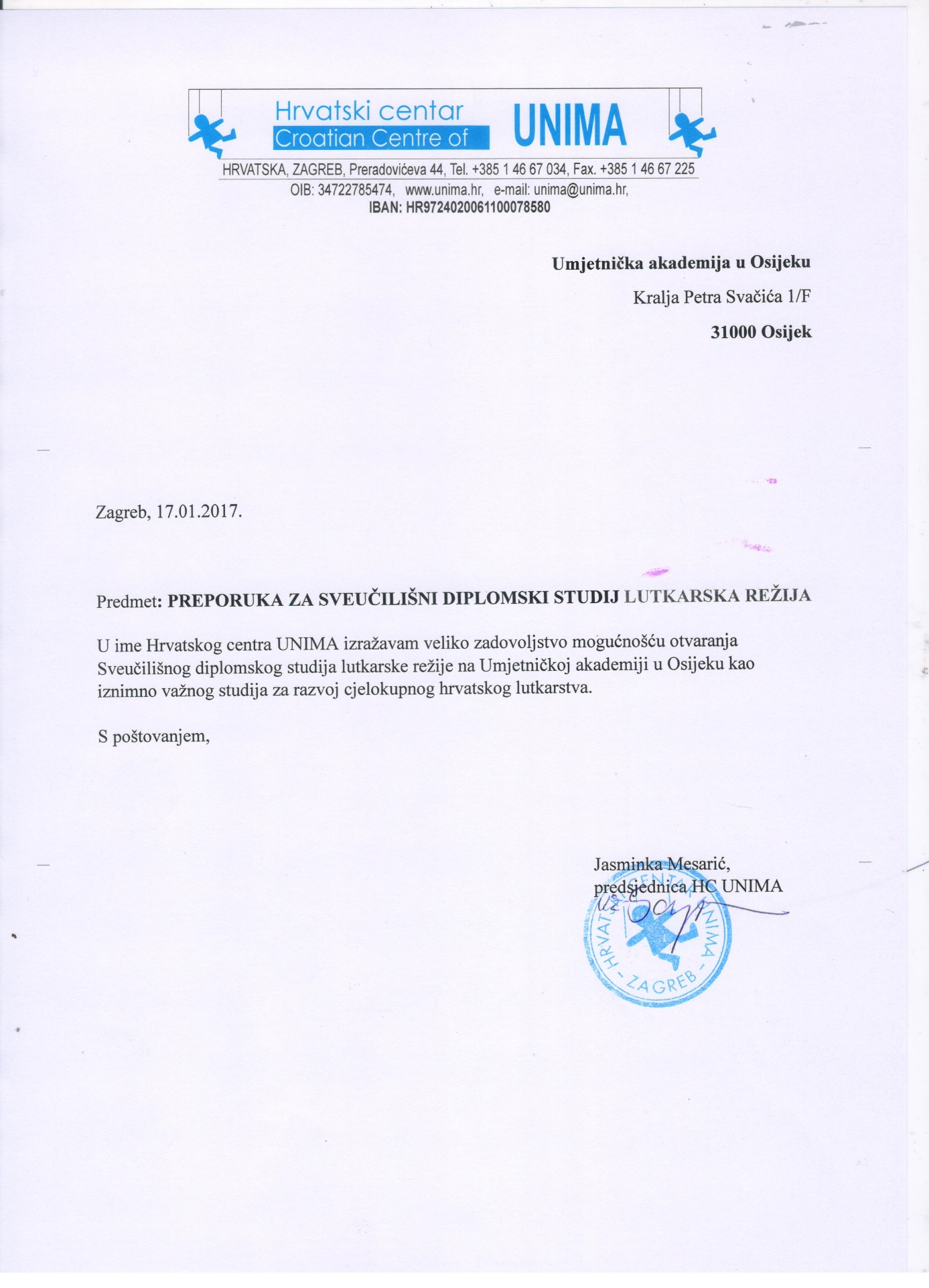 3.21. USPOREDITE PREDLOŽENI STRUČNI/SVEUČILIŠNI STUDIJ S INOZEMNIM AKREDITIRANIM PROGRAMIMA UGLEDNIH VISOKIH UČILIŠTA, POSEBICE AKREDITIRANIM STUDIJIMA IZ ZEMALJA EUROPSKE UNIJE.Program  Diplomskog  sveučilišnog  studija  lutkarska režija predstavlja jedinstvenu obrazovnu i stručnu strukturu koja ujedinjuje konvencionalni pristup lutkarskoj režiji sa širokom paletom individualnih izbora u formi izbornih kolegija. Upravo zbog konvencionalnosti temeljnih kolegija, osječki program je usporediv s programima  međunarodnih institucija, dok se širinom izbornih kolegija uspostavlja kao originalno oblikovani, te individualnim potrebama prilagođeni program.Usporediv je sa sljedećim programima stranih visokih učilišta:1)      VŠMU – Akademija izvedbenih umjetnosti, Bratislava, Slovačka (Academy of Performing Arts)http://vsmu.sk/vsmu_en/page25/faculties.html2)      Ruski državni institut za scenske umjetnosti, Sankt Peterburg, Rusija(Russian State Institute of Performing Arts)http://academy.tart.spb.ru/Departments/Puppetry/DirectingP/default.aspx?lang=en3)      DAMU – Akademija izvedbenih umjetnosti, Prag, Češka Republika(Academy of Performing Arts)https://www.damu.cz/en/departments/department-of-alternative-and-puppet-theatre4)      NATFIZ – Nacionalna akademija za kazališnu i filmsku umjetnost, Sofija, Bugarska(National Academy for Theatre and Film Arts)http://natfiz.bg/ 5)      Kazališna akademija Aleksander Zelwerowicz u Varšavi – Odsjek za lutkarsku umjetnost u Białystoku, Poljska(The Aleksander Zelwerowicz National Academy of Dramatic Art in Warsaw, The Department of Puppet Theatre Arts in Białystok)https://akademia.at.edu.pl/department-of-puppet-theatre-arts/ 6)      PWST – Kazališna akademija Ludwik Solski u Krakówu – Odsjek za lutkarstvo u Wrocławu, Poljska(Ludwik Solski National Academy of Theatre Arts in Krakow, Faculty of Puppetry in Wrocław)http://www.pwst.krakow.pl/en/faculty-of-puppetryUsporedbom studijskih programa Diplomskog sveučilišnog studija lutkarske režije na Umjetničkoj akademiji i srodnih inozemnih akreditiranih studijskih programa, može se zaključiti kako postoji visoka razina usklađenosti ovog programa sa srodnim programima, čime će biti omogućena mobilnost studenata  između Umjetničke akademije Sveučilišta u Osijeku i velikog broja međunarodnih visokih učilišta.3.22. OPIŠITE DOSADAŠNJE ISKUSTVO PREDLAGAČA U IZVOĐENJU ISTIH ILI SLIČNIH STRUČNIH/SVEUČILIŠNIH STUDIJA.Na Umjetničkoj akademiji u Osijeku izvode se sveučilišni studiji Likovne kulture, Kazališnog oblikovanja, Glume i lutkarstva, Klavira, Pjevanja i Glazbene pedagogije. Od samog svog osnutka, Akademija realizira brojne umjetničke projekte u kojima sudjeluju njeni studenti pod mentorstvom svojih nastavnika, većina kojih i sami djeluju kao aktivni umjetnici u svojim umjetničkim područjima. Diplomski sveučilišni studij lutkarska režija oslanja se osobito na iskustva u izvođenju Preddiplomskog studija glume i lutkarstva kao i Diplomskog studija kazališne umjetnosti. Studenti obaju studija aktivno su sudjelovali sa svojim lutkarskim produkcijama na brojnim festivalima u Hrvatskoj kao što su međunarodni festival kazališta lutaka PIF u Zagrebu, Međunarodni dječji festival u Šibeniku, SLUK, Revija lutkaskih kazališta u Rijeci, ASSITEJ, Lutkokaz i drugi te u inozemstvu (više festivala u Poljskoj, Slovačkoj, Srbiji, Rusiji, Sloveniji). Također je ostvarena suradnja s Dječjim  kazalištem Branka Mihaljevića u Osijeku, Kazalištem Virovitica, Gradskim kazalište Joza Ivakić u Vinkovcima, Hrvatskim domom Vukovar, Zagrebačkim kazalištem lutaka, Gradskim kazalištem lutaka Rijeka, Gradskim kazalištem lutaka Split, Kazalištem lutaka Zadar  itd. Osim navedenog, profesori uključeni u realizaciju nastavnog programa redom su eminentni profesionalci s  iskustvom u oblasti lutkarstva. U tom je smislu inicijativa za pokretanjem studijskog programa, koji bi se specijalizirano bavio svim oblicima lutkarske režije na magistarskoj razini, prihvaćena od Vijeća Akademije. Ovo vrijedi tim više što bi Diplomski studij lutkarske režije, kao jedini takav u Hrvatskoj, činio smislenu cjelinu s ostalim nastavnim programima koji se izvode na Akademiji, posebice s Preddiplomskim sveučilišnim studijem glume i lutkarstva (jedinim studijem u Hrvatskoj koji obrazuje profesionalne lutkare-animatore), te s Diplomskim sveučilišnim studijem oblikovanje i tehnologija lutke (jedinim koji obrazuje tu struku).3.23. AKO POSTOJE, NAVEDITE PARTNERE IZVAN VISOKOŠKOLSKOG SUSTAVA (GOSPODARSTVO, JAVNI SEKTOR I SLIČNO) KOJI BI SUDJELOVALI U IZVOĐENJU PREDLOŽENOG STUDIJSKOG PROGRAMA.S obzirom da predloženi Diplomski sveučilišni studij lutkarska režija podrazumijeva specifičnu terensku nastavu, koja se izvodi u neposrednom okruženju kazališne scene i filmskog studija, partneri koji bi sudjelovali u izvođenju predloženog studijskog programa jesu: Dječje kazalište Branka Mihaljevića u Osijeku, Kazalište Virovitica, Gradsko kazalište Joza Ivakić u Vinkovcima, Hrvatski dom Vukovar, Gradsko kazalište Požega. Također, partneri mogu biti i studio Hrvatske radio-televizije odnosno lokalne i regionalne televizijske stanice.3.24. NAPIŠITE KAKO VAŠE VISOKO UČILIŠTE RAZVIJA MEĐUNARODNU SURADNJU.Međunarodna i međusveučilišna suradnja Sveučilišta Josipa Jurja Strossmayera u Osijeku ostvaruje se u okviru aktivnosti dogovorenih bilateralnim međusveučilišnim ugovorima u okviru međunarodnih sveučilišnih mreža, međunarodnih znanstvenih i stručnih istraživačkih projekata Europske komisije, suradnje na razini znanstveno-nastavnih i umjetničko-nastavnih sastavnica te međunarodnih aktivnosti studentskih udruga. Dosadašnja međunarodna i međusveučilišna suradnja sastavnica Sveučilišta Josipa Jurja Strossmayera u Osijeku jasno pokazuje orijentiranost Sveučilišta u smislu internacionalizacije i uključivanja u europski znanstveno-istraživački i obrazovni prostor. Sveučilište je do sada potpisalo 36 bilateralnih ugovora s visokoškolskim i istraživačkim institucijama iz 15 zemalja. Svaka sastavnica Sveučilišta ostvaruje također svoju bilateralnu suradnju posebnim ugovorima.Umjetnička akademije u Osijeku ima potpisane ugovore o međunarodnoj suradnji sa sljedećim akademskim i umjetničkim institucijama: Također postoje i  i visoka učilišta s kojima su  potpisana pisma namjere za suradnju: Međunarodna komunikacija i suradnja realizira se i participiranjem inozemnih nastavnika u nastavi Akademije i obratno: organiziranjem ili sudjelovanjem Akademije na međunarodnim znanstvenim skupovima, te organiziranjem ili sudjelovanjem Akademije na međunarodnim festivalima, manifestacijama i kulturnim projektima. Neki od brojnih projekata su: ''Lutkokaz – Međunarodna revija lutkarstva'' u organizaciji Odsjeka za kazališnu umjetnost, gdje studenti kroz lutkarske radionice svladavaju projektne zadatke. Radionice vode eminentni predavači iz inozemstva.''Međunarodni festivala kazališnih akademija - Dioniz“ u Osijeku i Đakovu u organizaciji Akademije i suorganizaciji grada Đakova najveći je manifestacijski projekt Akademije. Osim što primarnu korist ostvaruju studenti kroz edukaciju, usavršavanje i interakciju, korist ostvaruje i Umjetnička akademija razvijanjem i intenziviranjem međunarodnih veza, a, također, i regija s obzirom da su Osijek i Đakovo domaćini nerijetko i preko 200 gostiju iz inozemstva, gdje se nerjetko potpisuju sporazumi o suradnji s drugim akademijama, sudionicama ovoga međunarodnog festivala. Navedena potpisivanja, osim što omogućuje usku suradnju i sinergijsko korištenje kapaciteta akademija potpisnica, također omogućuje i uvjerljivu prednost u apliciranju za sredstva iz europskih fondova namijenjenih za kulturu i razvoj akademske zajednice. ''Završna studentska izložba studija Kazališnog oblikovanja'' čiji se sadržaj temelji na crtežima, tehničkim crtežima, oblikovanim lutkama, scenografijama i kostimima, te fotografijama studenata svih godina Preddiplomskog studija kazališnog oblikovanja. Time se otvara prostor za uključivanje studenata i profesora sličnih umjetničkih učilišta u inozemstvu s kojima Umjetnička akademija u Osijeku ima potpisan sporazum i provodi uspješnu umjetničku i stručnu suradnju. „Panonski put umjetnosti“ veliki je međunarodni projekt realiziran s Odsjekom za likovnu umjetnost Umjetničke akademije kao nositeljem u suradnji s novosadskom akademijom uz pomoć sredstava EU (IPA prekogranična suradnja), a kojem su sudjelovala sva tri odsjeka Umjetničke akademije u Osijeku.Studenti također sudjeluju na brojnim festivalima u inozemstvu. Sa svojim lutkarskim ispitnim produkcijama studenti su nastupili na festivalima u Poljskoj (u Białystoku i u Wrocławu), Srbiji (Subotica), Bosni i Hercegovini (Bugojno), Sloveniji (Maribor), Slovačkoj (u Bratislavi i u Nitri), Rusiji (Sankt Peterburg).3.25. AKO JE STUDIJSKI PROGRAM U PODRUČJIMA REGULIRANIH PROFESIJA, NAPIŠITE NA KOJI STE NAČIN UTVRDILI USKLAĐENOST S MINIMALNIM UVJETIMA OSPOSOBLJAVANJA PROPISANIM DIREKTIVOM 2005/36/EC EUROPSKOG PARLAMENTA I VIJEĆA O PRIZNAVANJU STRUČNIH KVALIFIKACIJA OD 7. RUJNA 2005.GODINE I ZAKONOM O REGULIRANIM PROFESIJAMA I PRIZNAVANJU INOZEMNIH STRUČNIH KVALIFIKACIJA.Studijski program nije u područjima reguliranih profesija.OPIS PROGRAMA4.1. PRILOŽITE POPIS OBVEZATNIH I IZBORNIH PREDMETA S BROJEM SATI AKTIVNE NASTAVE POTREBNIH ZA NJIHOVU IZVEDBU I BROJEM ECTS BODOVASHEMA STUDIJA MA LUTKARSKA REŽIJA (dvopredmetni studij)Potreban broj ECTS bodova tijekom studija iznosi 60 (prosječno 15 ECTS bodova po semestru, uz dopušteno odstupanje od +/- 4 boda; dodatno stečeni bodovi upisuju se u dodatak diplomi).Nastavno opterećenje i ECTS bodovi su izraženi po semestru.1 ECTS = 13 sati nastave (+ 12 sati samostalnog rada studenta).Nastava iz praktičnih kolegija izvodi se u vidu mentorske poduke.1. GODINA STUDIJA / ZIMSKI / I. SEMESTAR - DVOPREDMETNI STUDIJStudenti odabiru izborne predmete iz odabranog područja – lutkarska režija: 5 ECTS-a1. GODINA STUDIJA / LJETNI / II. SEMESTAR - DVOPREDMETNI STUDIJStudenti odabiru izborne predmete iz odabranog područja – lutkarska režija: 5 ECTS-a2. GODINA STUDIJA / ZIMSKI / III. SEMESTAR - DVOPREDMETNI STUDIJStudenti odabiru izborne predmete iz odabranog područja – lutkrska režija: 5 ECTS-a2. GODINA STUDIJA / LJETNI / IV. SEMESTAR - DVOPREDMETNI STUDIJDiplomski rad se ocjenjuje kao cjelina: praktični umjetnički rad (kazališna lutkarska predstava za djecu  ili odrasle) u profesionalnim uvjetima (profesionalna kazališta) + prateći pisani rad vezan temom uz nastalu predstavu.U slučaju dvopredmetnog studija student bira dvije teme u skladu sa studijskim programima koje pohađa.Diplomski rad na dvopredmetnom studiju ocjenjuje se kako slijedi:(STRUČNI PRAKTIČNI RAD x 0,80) + (PISMENI RAD x 0,20) = OCJENA 1. teme(STRUČNI PRAKTIČNI RAD x 0,80) + (PISMENI RAD x 0,20) = OCJENA 2. teme(OCJENA 1. teme + OCJENA 2. teme) ÷ 2 = KONAČNA OCJENAMentor diplomskog rada može biti nastavnik u umjetničko-nastavnom ili znanstveno-nastavnom zvanju od docenta naviše (zaposlenik Umjetničke akademije u Osijeku ili vanjski suradnik s važećim ugovorom s Umjetničkom akademijom u Osijeku) s izborom u zvanje čije se polje podudara s poljem odabrane teme diplomskog rada.U slučaju ovakvog dvostrukog usmjerenja upisuju se u indeks dvije teme diplomskog rada(jedna tema s područja lutkarske režije vezana uz diplomsku predstavu u profesionalnim uvjetima + područje drugog odabranog sveučilišnog diplomskog studija).JEDNOPREDMETNI ILI DVOPREDMETNI SVEUČILIŠNI DIPLOMSKI STUDIJStudentima je dopušteno pohađanje jednopredmetnog ili dvopredmetnog sveučilišnog diplomskog studija.U slučaju studiranja jednopredmetnog studija, student, uz obavezni glavni predmet koji nosi 10 ECTS-a, bira izborne kolegije do 30 ECTS-a po semestru, tako da 10 ECTS-a stječe pohađanjem izbornih kolegija iz područja specijalizacije, a za preostalih 10 ECTS-a može odabrati bilo koji izborni kolegij koji je predviđen izvedbenim planom nastave za pojedinu akademsku godinu.U slučaju studiranja na dvopredmetnom studiju (ovaj studijski program u kombinaciji s nekim od ponuđenih sveučilišnih diplomskih studijskih programa Umjetničke akademije u Osijeku ili ostalih sastavnica Sveučilišta J.J. Strosmsmayera u Osijeku koje je moguće studirati kao jedan od dva studija u okviru dvopredmetnog studija), studenti stječu po 15 obaveznih ECTS-a semestralno po studijskom program (10 ECTS-a kroz glavni predmet i 5 kroz izborne predmete).U slučaju ovakvog dvostrukog usmjerenja upisuju se u indeks dvije teme diplomskog rada(jedna tema s područja ovog studijskog programa + područje drugog odabranog sveučilišnog diplomskog studija).ASISTENT REDATELJAObavezna kazališna praksa izvodi se u u okviru realizacije profesionalne kazališne izvedbe pod mentorstvom LUTKARSKOG REDATELJA kojeg odobrava Povjerenstvo za završne i diplomske radove Odsjeka za kazališnu umjetnost Umjetničke akademije u Osijeku, pri čemu polaznici studija djeluju kao asistenti redatelja na lutkarskim predstavama, a čime stječu nužna znanja i vještine iz područja lutkarske režije, te se neposrednim iskustvom osposobljavaju za konstruktivan rad u okviru autorskog tima pri stvaranju kazališne izvedbe.Praksa se izvodi u sklopu pripremanja i realizacije konkretnog kazališnog projekta, te stoga asistenture nisu nužno vezane uz godinu studija, već se realiziraju u dogovoru i uz dopuštenje kazališne ustanove u kojoj se praksa izvodi, a pod mentorstvom umjetnika iz prakse kojem studenti asistiraju pri realizaciji određenog segmenta predstave, a najkasnije do kraja IV. semestra studija.Studenti su obavezni tijekom trajanja studija realizirati barem jednu asistenturu na konkretnom kazališnom projektu. Jedna asistentura ubraja se u obavezan broj ECTS bodova. Eventualne dodatne asistenture upisuju se u dodatak diplomi.IZBORNI PREDMETI ZA SVE GODINE SVEUČILIŠNOG DIPLOMSKOG STUDIJA LUTKARSKA REŽIJASadržaj i ponuda izbornih kolegija i/ili radionica mogu biti dodatno prilagođeni raspoloživosti nastavnika kao i potrebama kvalitetnijeg izvođenja ukupnog nastavnog programa u određenoj akademskoj godini.Izborni kolegiji sadržani u ovom Studijskom programu uvrštavaju se prema raspoloživosti nastavnika i potrebama nastave u izvedbene planove nastave.MAKU – MA Kazališna umjetnost (općenito, zajednički)MALR – MA Lutkarska režijaMALA – MA Lutkarska animacijaMAGL – MA GlumaMADR – MA Dramska režijaMANT – MA Neverbalni teatarMASP – MA Samostalni projekti4.1.1. PRILOŽITE OPIS SVAKOG PREDMETA4.1.2. OPĆI PODACI - NAZIV, NOSITELJ PREDMETA, STATUS PREDMETA (OBVEZATAN ILI IZBORNI), SEMESTAR IZVOĐENJA, BROJ ECTS-a, BROJ SATI (P+V+S)4.1.3. OPIS PREDMETA sadrži slijedeće kategorije:naziv kolegijanositelj kolegijasuradnici na kolegijukod kolegijagodina studija (ukoliko je godina označena, tada se izvođenje kolegija preporuča na toj godini studija; u suprotnom, odsjek odlučuje na kojoj će godini kolegij nuditi)semestar (ukoliko je semestar označen, tada se izvođenje kolegija preporuča u tom semestru; ukoliko semestar nije označen, odsjek odlučuje u kojem će se semestru kolegij nuditi)status kolegija (obavezan / izborni)jezik izvođenja nastavebroj ECTS bodova po semestru / nastavno opterećenje studenata i domaći radoblik provođenja nastave s brojem sati po semestrunapomena uz kolegijishodi učenja i studentske kompetencijesadržaj kolegijanačin izvođenja nastave / nastavne metodepraćenje nastave i ocijenjivanje studenataobavezna literatura(kako u slučaju praktičnih kolegija provjera znanja nije pismena niti usmena nego praktična,provjerava se praktična primjena obavezne literature)izborna literaturanačini praćenja kvalitete nastave / načini evaluacije nastavnog programaU detaljnom opisu predmeta Diplomskog sveučilišnog studija lutkarska režijanavedeni su opisi pojedinačnih kolegija kako slijedi:majstorske radioniceobavezni stručniizborni općiizborni stručniizborne radioniceObavezni opći predmeti* Uz svaku aktivnost studenta/nastavnu aktivnost treba definirati odgovarajući udio u ECTS bodovima pojedinih aktivnosti tako da ukupni broj ECTS bodova odgovara bodovnoj vrijednosti predmeta. ** U ovaj stupac navesti ishode učenja iz točke 1.3 koji su obuhvaćeni ovom aktivnosti studenata/nastavnika.* Uz svaku aktivnost studenta/nastavnu aktivnost treba definirati odgovarajući udio u ECTS bodovima pojedinih aktivnosti tako da ukupni broj ECTS bodova odgovara bodovnoj vrijednosti predmeta. ** U ovaj stupac navesti ishode učenja iz točke 1.3 koji su obuhvaćeni ovom aktivnosti studenata/nastavnika.* Uz svaku aktivnost studenta/nastavnu aktivnost treba definirati odgovarajući udio u ECTS bodovima pojedinih aktivnosti tako da ukupni broj ECTS bodova odgovara bodovnoj vrijednosti predmeta. ** U ovaj stupac navesti ishode učenja iz točke 1.3 koji su obuhvaćeni ovom aktivnosti studenata/nastavnika.Izborni predmeti za sve godine sveučilišnog diplomskog studija LUTKARSKA REŽIJAIzborni opći* Uz svaku aktivnost studenta/nastavnu aktivnost treba definirati odgovarajući udio u ECTS bodovima pojedinih aktivnosti tako da ukupni broj ECTS bodova odgovara bodovnoj vrijednosti predmeta. ** U ovaj stupac navesti ishode učenja iz točke 1.3 koji su obuhvaćeni ovom aktivnosti studenata/nastavnika.* Uz svaku aktivnost studenta/nastavnu aktivnost treba definirati odgovarajući udio u ECTS bodovima pojedinih aktivnosti tako da ukupni broj ECTS bodova odgovara bodovnoj vrijednosti predmeta. ** U ovaj stupac navesti ishode učenja iz točke 1.3 koji su obuhvaćeni ovom aktivnosti studenata/nastavnika.* Uz svaku aktivnost studenta/nastavnu aktivnost treba definirati odgovarajući udio u ECTS bodovima pojedinih aktivnosti tako da ukupni broj ECTS bodova odgovara bodovnoj vrijednosti predmeta. ** U ovaj stupac navesti ishode učenja iz točke 1.3 koji su obuhvaćeni ovom aktivnosti studenata/nastavnika.* Uz svaku aktivnost studenta/nastavnu aktivnost treba definirati odgovarajući udio u ECTS bodovima pojedinih aktivnosti tako da ukupni broj ECTS bodova odgovara bodovnoj vrijednosti predmeta. ** U ovaj stupac navesti ishode učenja iz točke 1.3 koji su obuhvaćeni ovom aktivnosti studenata/nastavnika.* Uz svaku aktivnost studenta/nastavnu aktivnost treba definirati odgovarajući udio u ECTS bodovima pojedinih aktivnosti tako da ukupni broj ECTS bodova odgovara bodovnoj vrijednosti predmeta. ** U ovaj stupac navesti ishode učenja iz točke 1.3 koji su obuhvaćeni ovom aktivnosti studenata/nastavnika.* Uz svaku aktivnost studenta/nastavnu aktivnost treba definirati odgovarajući udio u ECTS bodovima pojedinih aktivnosti tako da ukupni broj ECTS bodova odgovara bodovnoj vrijednosti predmeta. ** U ovaj stupac navesti ishode učenja iz točke 1.3 koji su obuhvaćeni ovom aktivnosti studenata/nastavnika.* Uz svaku aktivnost studenta/nastavnu aktivnost treba definirati odgovarajući udio u ECTS bodovima pojedinih aktivnosti tako da ukupni broj ECTS bodova odgovara bodovnoj vrijednosti predmeta. ** U ovaj stupac navesti ishode učenja iz točke 1.3 koji su obuhvaćeni ovom aktivnosti studenata/nastavnika.* Uz svaku aktivnost studenta/nastavnu aktivnost treba definirati odgovarajući udio u ECTS bodovima pojedinih aktivnosti tako da ukupni broj ECTS bodova odgovara bodovnoj vrijednosti predmeta. ** U ovaj stupac navesti ishode učenja iz točke 1.3 koji su obuhvaćeni ovom aktivnosti studenata/nastavnika.* Uz svaku aktivnost studenta/nastavnu aktivnost treba definirati odgovarajući udio u ECTS bodovima pojedinih aktivnosti tako da ukupni broj ECTS bodova odgovara bodovnoj vrijednosti predmeta. ** U ovaj stupac navesti ishode učenja iz točke 1.3 koji su obuhvaćeni ovom aktivnosti studenata/nastavnika.* Uz svaku aktivnost studenta/nastavnu aktivnost treba definirati odgovarajući udio u ECTS bodovima pojedinih aktivnosti tako da ukupni broj ECTS bodova odgovara bodovnoj vrijednosti predmeta. ** U ovaj stupac navesti ishode učenja iz točke 1.3 koji su obuhvaćeni ovom aktivnosti studenata/nastavnika.* Uz svaku aktivnost studenta/nastavnu aktivnost treba definirati odgovarajući udio u ECTS bodovima pojedinih aktivnosti tako da ukupni broj ECTS bodova odgovara bodovnoj vrijednosti predmeta. ** U ovaj stupac navesti ishode učenja iz točke 1.3 koji su obuhvaćeni ovom aktivnosti studenata/nastavnika.* Uz svaku aktivnost studenta/nastavnu aktivnost treba definirati odgovarajući udio u ECTS bodovima pojedinih aktivnosti tako da ukupni broj ECTS bodova odgovara bodovnoj vrijednosti predmeta. ** U ovaj stupac navesti ishode učenja iz točke 1.3 koji su obuhvaćeni ovom aktivnosti studenata/nastavnika.* Uz svaku aktivnost studenta/nastavnu aktivnost treba definirati odgovarajući udio u ECTS bodovima pojedinih aktivnosti tako da ukupni broj ECTS bodova odgovara bodovnoj vrijednosti predmeta. ** U ovaj stupac navesti ishode učenja iz točke 1.3 koji su obuhvaćeni ovom aktivnosti studenata/nastavnika.* Uz svaku aktivnost studenta/nastavnu aktivnost treba definirati odgovarajući udio u ECTS bodovima pojedinih aktivnosti tako da ukupni broj ECTS bodova odgovara bodovnoj vrijednosti predmeta. ** U ovaj stupac navesti ishode učenja iz točke 1.3 koji su obuhvaćeni ovom aktivnosti studenata/nastavnika.* Uz svaku aktivnost studenta/nastavnu aktivnost treba definirati odgovarajući udio u ECTS bodovima pojedinih aktivnosti tako da ukupni broj ECTS bodova odgovara bodovnoj vrijednosti predmeta. ** U ovaj stupac navesti ishode učenja iz točke 1.3 koji su obuhvaćeni ovom aktivnosti studenata/nastavnika.* Uz svaku aktivnost studenta/nastavnu aktivnost treba definirati odgovarajući udio u ECTS bodovima pojedinih aktivnosti tako da ukupni broj ECTS bodova odgovara bodovnoj vrijednosti predmeta. ** U ovaj stupac navesti ishode učenja iz točke 1.3 koji su obuhvaćeni ovom aktivnosti studenata/nastavnika.* Uz svaku aktivnost studenta/nastavnu aktivnost treba definirati odgovarajući udio u ECTS bodovima pojedinih aktivnosti tako da ukupni broj ECTS bodova odgovara bodovnoj vrijednosti predmeta. ** U ovaj stupac navesti ishode učenja iz točke 1.3 koji su obuhvaćeni ovom aktivnosti studenata/nastavnika.* Uz svaku aktivnost studenta/nastavnu aktivnost treba definirati odgovarajući udio u ECTS bodovima pojedinih aktivnosti tako da ukupni broj ECTS bodova odgovara bodovnoj vrijednosti predmeta. ** U ovaj stupac navesti ishode učenja iz točke 1.3 koji su obuhvaćeni ovom aktivnosti studenata/nastavnika.* Uz svaku aktivnost studenta/nastavnu aktivnost treba definirati odgovarajući udio u ECTS bodovima pojedinih aktivnosti tako da ukupni broj ECTS bodova odgovara bodovnoj vrijednosti predmeta. ** U ovaj stupac navesti ishode učenja iz točke 1.3 koji su obuhvaćeni ovom aktivnosti studenata/nastavnika.* Uz svaku aktivnost studenta/nastavnu aktivnost treba definirati odgovarajući udio u ECTS bodovima pojedinih aktivnosti tako da ukupni broj ECTS bodova odgovara bodovnoj vrijednosti predmeta. ** U ovaj stupac navesti ishode učenja iz točke 1.3 koji su obuhvaćeni ovom aktivnosti studenata/nastavnika.* Uz svaku aktivnost studenta/nastavnu aktivnost treba definirati odgovarajući udio u ECTS bodovima pojedinih aktivnosti tako da ukupni broj ECTS bodova odgovara bodovnoj vrijednosti predmeta. ** U ovaj stupac navesti ishode učenja iz točke 1.3 koji su obuhvaćeni ovom aktivnosti studenata/nastavnika.* Uz svaku aktivnost studenta/nastavnu aktivnost treba definirati odgovarajući udio u ECTS bodovima pojedinih aktivnosti tako da ukupni broj ECTS bodova odgovara bodovnoj vrijednosti predmeta. ** U ovaj stupac navesti ishode učenja iz točke 1.3 koji su obuhvaćeni ovom aktivnosti studenata/nastavnika.* Uz svaku aktivnost studenta/nastavnu aktivnost treba definirati odgovarajući udio u ECTS bodovima pojedinih aktivnosti tako da ukupni broj ECTS bodova odgovara bodovnoj vrijednosti predmeta. ** U ovaj stupac navesti ishode učenja iz točke 1.3 koji su obuhvaćeni ovom aktivnosti studenata/nastavnika.* Uz svaku aktivnost studenta/nastavnu aktivnost treba definirati odgovarajući udio u ECTS bodovima pojedinih aktivnosti tako da ukupni broj ECTS bodova odgovara bodovnoj vrijednosti predmeta. ** U ovaj stupac navesti ishode učenja iz točke 1.3 koji su obuhvaćeni ovom aktivnosti studenata/nastavnika.* Uz svaku aktivnost studenta/nastavnu aktivnost treba definirati odgovarajući udio u ECTS bodovima pojedinih aktivnosti tako da ukupni broj ECTS bodova odgovara bodovnoj vrijednosti predmeta. ** U ovaj stupac navesti ishode učenja iz točke 1.3 koji su obuhvaćeni ovom aktivnosti studenata/nastavnika.* Uz svaku aktivnost studenta/nastavnu aktivnost treba definirati odgovarajući udio u ECTS bodovima pojedinih aktivnosti tako da ukupni broj ECTS bodova odgovara bodovnoj vrijednosti predmeta. ** U ovaj stupac navesti ishode učenja iz točke 1.3 koji su obuhvaćeni ovom aktivnosti studenata/nastavnika.* Uz svaku aktivnost studenta/nastavnu aktivnost treba definirati odgovarajući udio u ECTS bodovima pojedinih aktivnosti tako da ukupni broj ECTS bodova odgovara bodovnoj vrijednosti predmeta. ** U ovaj stupac navesti ishode učenja iz točke 1.3 koji su obuhvaćeni ovom aktivnosti studenata/nastavnika.* Uz svaku aktivnost studenta/nastavnu aktivnost treba definirati odgovarajući udio u ECTS bodovima pojedinih aktivnosti tako da ukupni broj ECTS bodova odgovara bodovnoj vrijednosti predmeta. ** U ovaj stupac navesti ishode učenja iz točke 1.3 koji su obuhvaćeni ovom aktivnosti studenata/nastavnika.* Uz svaku aktivnost studenta/nastavnu aktivnost treba definirati odgovarajući udio u ECTS bodovima pojedinih aktivnosti tako da ukupni broj ECTS bodova odgovara bodovnoj vrijednosti predmeta. ** U ovaj stupac navesti ishode učenja iz točke 1.3 koji su obuhvaćeni ovom aktivnosti studenata/nastavnika.* Uz svaku aktivnost studenta/nastavnu aktivnost treba definirati odgovarajući udio u ECTS bodovima pojedinih aktivnosti tako da ukupni broj ECTS bodova odgovara bodovnoj vrijednosti predmeta. ** U ovaj stupac navesti ishode učenja iz točke 1.3 koji su obuhvaćeni ovom aktivnosti studenata/nastavnika.* Uz svaku aktivnost studenta/nastavnu aktivnost treba definirati odgovarajući udio u ECTS bodovima pojedinih aktivnosti tako da ukupni broj ECTS bodova odgovara bodovnoj vrijednosti predmeta. ** U ovaj stupac navesti ishode učenja iz točke 1.3 koji su obuhvaćeni ovom aktivnosti studenata/nastavnika.* Uz svaku aktivnost studenta/nastavnu aktivnost treba definirati odgovarajući udio u ECTS bodovima pojedinih aktivnosti tako da ukupni broj ECTS bodova odgovara bodovnoj vrijednosti predmeta. ** U ovaj stupac navesti ishode učenja iz točke 1.3 koji su obuhvaćeni ovom aktivnosti studenata/nastavnika.* Uz svaku aktivnost studenta/nastavnu aktivnost treba definirati odgovarajući udio u ECTS bodovima pojedinih aktivnosti tako da ukupni broj ECTS bodova odgovara bodovnoj vrijednosti predmeta. ** U ovaj stupac navesti ishode učenja iz točke 1.3 koji su obuhvaćeni ovom aktivnosti studenata/nastavnika.* Uz svaku aktivnost studenta/nastavnu aktivnost treba definirati odgovarajući udio u ECTS bodovima pojedinih aktivnosti tako da ukupni broj ECTS bodova odgovara bodovnoj vrijednosti predmeta. ** U ovaj stupac navesti ishode učenja iz točke 1.3 koji su obuhvaćeni ovom aktivnosti studenata/nastavnika.* Uz svaku aktivnost studenta/nastavnu aktivnost treba definirati odgovarajući udio u ECTS bodovima pojedinih aktivnosti tako da ukupni broj ECTS bodova odgovara bodovnoj vrijednosti predmeta. ** U ovaj stupac navesti ishode učenja iz točke 1.3 koji su obuhvaćeni ovom aktivnosti studenata/nastavnika.* Uz svaku aktivnost studenta/nastavnu aktivnost treba definirati odgovarajući udio u ECTS bodovima pojedinih aktivnosti tako da ukupni broj ECTS bodova odgovara bodovnoj vrijednosti predmeta. ** U ovaj stupac navesti ishode učenja iz točke 1.3 koji su obuhvaćeni ovom aktivnosti studenata/nastavnika.* Uz svaku aktivnost studenta/nastavnu aktivnost treba definirati odgovarajući udio u ECTS bodovima pojedinih aktivnosti tako da ukupni broj ECTS bodova odgovara bodovnoj vrijednosti predmeta. ** U ovaj stupac navesti ishode učenja iz točke 1.3 koji su obuhvaćeni ovom aktivnosti studenata/nastavnika.* Uz svaku aktivnost studenta/nastavnu aktivnost treba definirati odgovarajući udio u ECTS bodovima pojedinih aktivnosti tako da ukupni broj ECTS bodova odgovara bodovnoj vrijednosti predmeta. ** U ovaj stupac navesti ishode učenja iz točke 1.3 koji su obuhvaćeni ovom aktivnosti studenata/nastavnika.Izborni opći gluma* Uz svaku aktivnost studenta/nastavnu aktivnost treba definirati odgovarajući udio u ECTS bodovima pojedinih aktivnosti tako da ukupni broj ECTS bodova odgovara bodovnoj vrijednosti predmeta. ** U ovaj stupac navesti ishode učenja iz točke 1.3 koji su obuhvaćeni ovom aktivnosti studenata/nastavnika.* Uz svaku aktivnost studenta/nastavnu aktivnost treba definirati odgovarajući udio u ECTS bodovima pojedinih aktivnosti tako da ukupni broj ECTS bodova odgovara bodovnoj vrijednosti predmeta. ** U ovaj stupac navesti ishode učenja iz točke 1.3 koji su obuhvaćeni ovom aktivnosti studenata/nastavnika.Izborni opći lutkarstvo (režija i animacija)* Uz svaku aktivnost studenta/nastavnu aktivnost treba definirati odgovarajući udio u ECTS bodovima pojedinih aktivnosti tako da ukupni broj ECTS bodova odgovara bodovnoj vrijednosti predmeta. ** U ovaj stupac navesti ishode učenja iz točke 1.3 koji su obuhvaćeni ovom aktivnosti studenata/nastavnika.* Uz svaku aktivnost studenta/nastavnu aktivnost treba definirati odgovarajući udio u ECTS bodovima pojedinih aktivnosti tako da ukupni broj ECTS bodova odgovara bodovnoj vrijednosti predmeta. ** U ovaj stupac navesti ishode učenja iz točke 1.3 koji su obuhvaćeni ovom aktivnosti studenata/nastavnika.* Uz svaku aktivnost studenta/nastavnu aktivnost treba definirati odgovarajući udio u ECTS bodovima pojedinih aktivnosti tako da ukupni broj ECTS bodova odgovara bodovnoj vrijednosti predmeta. ** U ovaj stupac navesti ishode učenja iz točke 1.3 koji su obuhvaćeni ovom aktivnosti studenata/nastavnika.* Uz svaku aktivnost studenta/nastavnu aktivnost treba definirati odgovarajući udio u ECTS bodovima pojedinih aktivnosti tako da ukupni broj ECTS bodova odgovara bodovnoj vrijednosti predmeta. ** U ovaj stupac navesti ishode učenja iz točke 1.3 koji su obuhvaćeni ovom aktivnosti studenata/nastavnika.* Uz svaku aktivnost studenta/nastavnu aktivnost treba definirati odgovarajući udio u ECTS bodovima pojedinih aktivnosti tako da ukupni broj ECTS bodova odgovara bodovnoj vrijednosti predmeta. ** U ovaj stupac navesti ishode učenja iz točke 1.3 koji su obuhvaćeni ovom aktivnosti studenata/nastavnika.* Uz svaku aktivnost studenta/nastavnu aktivnost treba definirati odgovarajući udio u ECTS bodovima pojedinih aktivnosti tako da ukupni broj ECTS bodova odgovara bodovnoj vrijednosti predmeta. ** U ovaj stupac navesti ishode učenja iz točke 1.3 koji su obuhvaćeni ovom aktivnosti studenata/nastavnika.* Uz svaku aktivnost studenta/nastavnu aktivnost treba definirati odgovarajući udio u ECTS bodovima pojedinih aktivnosti tako da ukupni broj ECTS bodova odgovara bodovnoj vrijednosti predmeta. ** U ovaj stupac navesti ishode učenja iz točke 1.3 koji su obuhvaćeni ovom aktivnosti studenata/nastavnika.* Uz svaku aktivnost studenta/nastavnu aktivnost treba definirati odgovarajući udio u ECTS bodovima pojedinih aktivnosti tako da ukupni broj ECTS bodova odgovara bodovnoj vrijednosti predmeta. ** U ovaj stupac navesti ishode učenja iz točke 1.3 koji su obuhvaćeni ovom aktivnosti studenata/nastavnika.Izborni opći dramska režija* Uz svaku aktivnost studenta/nastavnu aktivnost treba definirati odgovarajući udio u ECTS bodovima pojedinih aktivnosti tako da ukupni broj ECTS bodova odgovara bodovnoj vrijednosti predmeta. ** U ovaj stupac navesti ishode učenja iz točke 1.3 koji su obuhvaćeni ovom aktivnosti studenata/nastavnika.* Uz svaku aktivnost studenta/nastavnu aktivnost treba definirati odgovarajući udio u ECTS bodovima pojedinih aktivnosti tako da ukupni broj ECTS bodova odgovara bodovnoj vrijednosti predmeta. ** U ovaj stupac navesti ishode učenja iz točke 1.3 koji su obuhvaćeni ovom aktivnosti studenata/nastavnika.Izborni opći neverbalni teatar* Uz svaku aktivnost studenta/nastavnu aktivnost treba definirati odgovarajući udio u ECTS bodovima pojedinih aktivnosti tako da ukupni broj ECTS bodova odgovara bodovnoj vrijednosti predmeta. ** U ovaj stupac navesti ishode učenja iz točke 1.3 koji su obuhvaćeni ovom aktivnosti studenata/nastavnika.* Uz svaku aktivnost studenta/nastavnu aktivnost treba definirati odgovarajući udio u ECTS bodovima pojedinih aktivnosti tako da ukupni broj ECTS bodova odgovara bodovnoj vrijednosti predmeta. ** U ovaj stupac navesti ishode učenja iz točke 1.3 koji su obuhvaćeni ovom aktivnosti studenata/nastavnika.* Uz svaku aktivnost studenta/nastavnu aktivnost treba definirati odgovarajući udio u ECTS bodovima pojedinih aktivnosti tako da ukupni broj ECTS bodova odgovara bodovnoj vrijednosti predmeta. ** U ovaj stupac navesti ishode učenja iz točke 1.3 koji su obuhvaćeni ovom aktivnosti studenata/nastavnika.* Uz svaku aktivnost studenta/nastavnu aktivnost treba definirati odgovarajući udio u ECTS bodovima pojedinih aktivnosti tako da ukupni broj ECTS bodova odgovara bodovnoj vrijednosti predmeta. ** U ovaj stupac navesti ishode učenja iz točke 1.3 koji su obuhvaćeni ovom aktivnosti studenata/nastavnika.* Uz svaku aktivnost studenta/nastavnu aktivnost treba definirati odgovarajući udio u ECTS bodovima pojedinih aktivnosti tako da ukupni broj ECTS bodova odgovara bodovnoj vrijednosti predmeta. ** U ovaj stupac navesti ishode učenja iz točke 1.3 koji su obuhvaćeni ovom aktivnosti studenata/nastavnika.* Uz svaku aktivnost studenta/nastavnu aktivnost treba definirati odgovarajući udio u ECTS bodovima pojedinih aktivnosti tako da ukupni broj ECTS bodova odgovara bodovnoj vrijednosti predmeta. ** U ovaj stupac navesti ishode učenja iz točke 1.3 koji su obuhvaćeni ovom aktivnosti studenata/nastavnika.* Uz svaku aktivnost studenta/nastavnu aktivnost treba definirati odgovarajući udio u ECTS bodovima pojedinih aktivnosti tako da ukupni broj ECTS bodova odgovara bodovnoj vrijednosti predmeta. ** U ovaj stupac navesti ishode učenja iz točke 1.3 koji su obuhvaćeni ovom aktivnosti studenata/nastavnika.* Uz svaku aktivnost studenta/nastavnu aktivnost treba definirati odgovarajući udio u ECTS bodovima pojedinih aktivnosti tako da ukupni broj ECTS bodova odgovara bodovnoj vrijednosti predmeta. ** U ovaj stupac navesti ishode učenja iz točke 1.3 koji su obuhvaćeni ovom aktivnosti studenata/nastavnika.Izborni stručni gluma* Uz svaku aktivnost studenta/nastavnu aktivnost treba definirati odgovarajući udio u ECTS bodovima pojedinih aktivnosti tako da ukupni broj ECTS bodova odgovara bodovnoj vrijednosti predmeta. ** U ovaj stupac navesti ishode učenja iz točke 1.3 koji su obuhvaćeni ovom aktivnosti studenata/nastavnika.* Uz svaku aktivnost studenta/nastavnu aktivnost treba definirati odgovarajući udio u ECTS bodovima pojedinih aktivnosti tako da ukupni broj ECTS bodova odgovara bodovnoj vrijednosti predmeta. ** U ovaj stupac navesti ishode učenja iz točke 1.3 koji su obuhvaćeni ovom aktivnosti studenata/nastavnika.* Uz svaku aktivnost studenta/nastavnu aktivnost treba definirati odgovarajućiudiouECTSbodovimapojedinih aktivnosti takodaukupnibrojECTSbodovaodgovarabodovnojvrijednostipredmeta. ** U ovaj stupac navesti ishode učenja iz točke 1.3 koji su obuhvaćeni ovom aktivnosti studenata/nastavnika.* Uz svaku aktivnost studenta/nastavnu aktivnost treba definirati odgovarajućiudiouECTSbodovimapojedinih aktivnosti takodaukupnibrojECTSbodovaodgovarabodovnojvrijednostipredmeta. ** U ovaj stupac navesti ishode učenja iz točke 1.3 koji su obuhvaćeni ovom aktivnosti studenata/nastavnika.* Uz svaku aktivnost studenta/nastavnu aktivnost treba definirati odgovarajući udio u ECTS bodovima pojedinih aktivnosti tako da ukupni broj ECTS bodova odgovara bodovnoj vrijednosti predmeta. ** U ovaj stupac navesti ishode učenja iz točke 1.3 koji su obuhvaćeni ovom aktivnosti studenata/nastavnika.* Uz svaku aktivnost studenta/nastavnu aktivnost treba definirati odgovarajući udio u ECTS bodovima pojedinih aktivnosti tako da ukupni broj ECTS bodova odgovara bodovnoj vrijednosti predmeta. ** U ovaj stupac navesti ishode učenja iz točke 1.3 koji su obuhvaćeni ovom aktivnosti studenata/nastavnika.* Uz svaku aktivnost studenta/nastavnu aktivnost treba definirati odgovarajući udio u ECTS bodovima pojedinih aktivnosti tako da ukupni broj ECTS bodova odgovara bodovnoj vrijednosti predmeta. ** U ovaj stupac navesti ishode učenja iz točke 1.3 koji su obuhvaćeni ovom aktivnosti studenata/nastavnika.* Uz svaku aktivnost studenta/nastavnu aktivnost treba definirati odgovarajući udio u ECTS bodovima pojedinih aktivnosti tako da ukupni broj ECTS bodova odgovara bodovnoj vrijednosti predmeta. ** U ovaj stupac navesti ishode učenja iz točke 1.3 koji su obuhvaćeni ovom aktivnosti studenata/nastavnika.* Uz svaku aktivnost studenta/nastavnu aktivnost treba definirati odgovarajući udio u ECTS bodovima pojedinih aktivnosti tako da ukupni broj ECTS bodova odgovara bodovnoj vrijednosti predmeta. ** U ovaj stupac navesti ishode učenja iz točke 1.3 koji su obuhvaćeni ovom aktivnosti studenata/nastavnika.* Uz svaku aktivnost studenta/nastavnu aktivnost treba definirati odgovarajući udio u ECTS bodovima pojedinih aktivnosti tako da ukupni broj ECTS bodova odgovara bodovnoj vrijednosti predmeta. ** U ovaj stupac navesti ishode učenja iz točke 1.3 koji su obuhvaćeni ovom aktivnosti studenata/nastavnika.Izborni stručni lutkarska animacija* Uz svaku aktivnost studenta/nastavnu aktivnost treba definirati odgovarajući udio u ECTS bodovima pojedinih aktivnosti tako da ukupni broj ECTS bodova odgovara bodovnoj vrijednosti predmeta. ** U ovaj stupac navesti ishode učenja iz točke 1.3 koji su obuhvaćeni ovom aktivnosti studenata/nastavnika.* Uz svaku aktivnost studenta/nastavnu aktivnost treba definirati odgovarajući udio u ECTS bodovima pojedinih aktivnosti tako da ukupni broj ECTS bodova odgovara bodovnoj vrijednosti predmeta. ** U ovaj stupac navesti ishode učenja iz točke 1.3 koji su obuhvaćeni ovom aktivnosti studenata/nastavnika.* Uz svaku aktivnost studenta/nastavnu aktivnost treba definirati odgovarajući udio u ECTS bodovima pojedinih aktivnosti tako da ukupni broj ECTS bodova odgovara bodovnoj vrijednosti predmeta. ** U ovaj stupac navesti ishode učenja iz točke 1.3 koji su obuhvaćeni ovom aktivnosti studenata/nastavnika.Izborni stručni lutkarska režija* Uz svaku aktivnost studenta/nastavnu aktivnost treba definirati odgovarajući udio u ECTS bodovima pojedinih aktivnosti tako da ukupni broj ECTS bodova odgovara bodovnoj vrijednosti predmeta. ** U ovaj stupac navesti ishode učenja iz točke 1.3 koji su obuhvaćeni ovom aktivnosti studenata/nastavnika.* Uz svaku aktivnost studenta/nastavnu aktivnost treba definirati odgovarajući udio u ECTS bodovima pojedinih aktivnosti tako da ukupni broj ECTS bodova odgovara bodovnoj vrijednosti predmeta. ** U ovaj stupac navesti ishode učenja iz točke 1.3 koji su obuhvaćeni ovom aktivnosti studenata/nastavnika.* Uz svaku aktivnost studenta/nastavnu aktivnost treba definirati odgovarajući udio u ECTS bodovima pojedinih aktivnosti tako da ukupni broj ECTS bodova odgovara bodovnoj vrijednosti predmeta. ** U ovaj stupac navesti ishode učenja iz točke 1.3 koji su obuhvaćeni ovom aktivnosti studenata/nastavnika.* Uz svaku aktivnost studenta/nastavnu aktivnost treba definirati odgovarajući udio u ECTS bodovima pojedinih aktivnosti tako da ukupni broj ECTS bodova odgovara bodovnoj vrijednosti predmeta. ** U ovaj stupac navesti ishode učenja iz točke 1.3 koji su obuhvaćeni ovom aktivnosti studenata/nastavnika.* Uz svaku aktivnost studenta/nastavnu aktivnost treba definirati odgovarajući udio u ECTS bodovima pojedinih aktivnosti tako da ukupni broj ECTS bodova odgovara bodovnoj vrijednosti predmeta. ** U ovaj stupac navesti ishode učenja iz točke 1.3 koji su obuhvaćeni ovom aktivnosti studenata/nastavnika.* Uz svaku aktivnost studenta/nastavnu aktivnost treba definirati odgovarajući udio u ECTS bodovima pojedinih aktivnosti tako da ukupni broj ECTS bodova odgovara bodovnoj vrijednosti predmeta. ** U ovaj stupac navesti ishode učenja iz točke 1.3 koji su obuhvaćeni ovom aktivnosti studenata/nastavnika.Izborni stručni dramska režija* Uz svaku aktivnost studenta/nastavnu aktivnost treba definirati odgovarajući udio u ECTS bodovima pojedinih aktivnosti tako da ukupni broj ECTS bodova odgovara bodovnoj vrijednosti predmeta. ** U ovaj stupac navesti ishode učenja iz točke 1.3 koji su obuhvaćeni ovom aktivnosti studenata/nastavnika. * Uz svaku aktivnost studenta/nastavnu aktivnost treba definirati odgovarajući udio u ECTS bodovima pojedinih aktivnosti tako da ukupni broj ECTS bodova odgovara bodovnoj vrijednosti predmeta. ** U ovaj stupac navesti ishode učenja iz točke 1.3 koji su obuhvaćeni ovom aktivnosti studenata/nastavnika.* Uz svaku aktivnost studenta/nastavnu aktivnost treba definirati odgovarajući udio u ECTS bodovima pojedinih aktivnosti tako da ukupni broj ECTS bodova odgovara bodovnoj vrijednosti predmeta. ** U ovaj stupac navesti ishode učenja iz točke 1.3 koji su obuhvaćeni ovom aktivnosti studenata/nastavnika.* Uz svaku aktivnost studenta/nastavnu aktivnost treba definirati odgovarajući udio u ECTS bodovima pojedinih aktivnosti tako da ukupni broj ECTS bodova odgovara bodovnoj vrijednosti predmeta. ** U ovaj stupac navesti ishode učenja iz točke 1.3 koji su obuhvaćeni ovom aktivnosti studenata/nastavnika.* Uz svaku aktivnost studenta/nastavnu aktivnost treba definirati odgovarajući udio u ECTS bodovima pojedinih aktivnosti tako da ukupni broj ECTS bodova odgovara bodovnoj vrijednosti predmeta. ** U ovaj stupac navesti ishode učenja iz točke 1.3 koji su obuhvaćeni ovom aktivnosti studenata/nastavnika.* Uz svaku aktivnost studenta/nastavnu aktivnost treba definirati odgovarajući udio u ECTS bodovima pojedinih aktivnosti tako da ukupni broj ECTS bodova odgovara bodovnoj vrijednosti predmeta. ** U ovaj stupac navesti ishode učenja iz točke 1.3 koji su obuhvaćeni ovom aktivnosti studenata/nastavnika.* Uz svaku aktivnost studenta/nastavnu aktivnost treba definirati odgovarajući udio u ECTS bodovima pojedinih aktivnosti tako da ukupni broj ECTS bodova odgovara bodovnoj vrijednosti predmeta. ** U ovaj stupac navesti ishode učenja iz točke 1.3 koji su obuhvaćeni ovom aktivnosti studenata/nastavnika.* Uz svaku aktivnost studenta/nastavnu aktivnost treba definirati odgovarajući udio u ECTS bodovima pojedinih aktivnosti tako da ukupni broj ECTS bodova odgovara bodovnoj vrijednosti predmeta. ** U ovaj stupac navesti ishode učenja iz točke 1.3 koji su obuhvaćeni ovom aktivnosti studenata/nastavnika.* Uz svaku aktivnost studenta/nastavnu aktivnost treba definirati odgovarajući udio u ECTS bodovima pojedinih aktivnosti tako da ukupni broj ECTS bodova odgovara bodovnoj vrijednosti predmeta. ** U ovaj stupac navesti ishode učenja iz točke 1.3 koji su obuhvaćeni ovom aktivnosti studenata/nastavnika.* Uz svaku aktivnost studenta/nastavnu aktivnost treba definirati odgovarajući udio u ECTS bodovima pojedinih aktivnosti tako da ukupni broj ECTS bodova odgovara bodovnoj vrijednosti predmeta. ** U ovaj stupac navesti ishode učenja iz točke 1.3 koji su obuhvaćeni ovom aktivnosti studenata/nastavnika.* Uz svaku aktivnost studenta/nastavnu aktivnost treba definirati odgovarajući udio u ECTS bodovima pojedinih aktivnosti tako da ukupni broj ECTS bodova odgovara bodovnoj vrijednosti predmeta. ** U ovaj stupac navesti ishode učenja iz točke 1.3 koji su obuhvaćeni ovom aktivnosti studenata/nastavnika.Izborni stručni neverbalni teatar* Uz svaku aktivnost studenta/nastavnu aktivnost treba definirati odgovarajući udio u ECTS bodovima pojedinih aktivnosti tako da ukupni broj ECTS bodova odgovara bodovnoj vrijednosti predmeta. ** U ovaj stupac navesti ishode učenja iz točke 1.3 koji su obuhvaćeni ovom aktivnosti studenata/nastavnika.* Uz svaku aktivnost studenta/nastavnu aktivnost treba definirati odgovarajući udio u ECTS bodovima pojedinih aktivnosti tako da ukupni broj ECTS bodova odgovara bodovnoj vrijednosti predmeta. ** U ovaj stupac navesti ishode učenja iz točke 1.3 koji su obuhvaćeni ovom aktivnosti studenata/nastavnika.* Uz svaku aktivnost studenta/nastavnu aktivnost treba definirati odgovarajući udio u ECTS bodovima pojedinih aktivnosti tako da ukupni broj ECTS bodova odgovara bodovnoj vrijednosti predmeta. ** U ovaj stupac navesti ishode učenja iz točke 1.3 koji su obuhvaćeni ovom aktivnosti studenata/nastavnika.* Uz svaku aktivnost studenta/nastavnu aktivnost treba definirati odgovarajući udio u ECTS bodovima pojedinih aktivnosti tako da ukupni broj ECTS bodova odgovara bodovnoj vrijednosti predmeta. ** U ovaj stupac navesti ishode učenja iz točke 1.3 koji su obuhvaćeni ovom aktivnosti studenata/nastavnika.* Uz svaku aktivnost studenta/nastavnu aktivnost treba definirati odgovarajući udio u ECTS bodovima pojedinih aktivnosti tako da ukupni broj ECTS bodova odgovara bodovnoj vrijednosti predmeta. ** U ovaj stupac navesti ishode učenja iz točke 1.3 koji su obuhvaćeni ovom aktivnosti studenata/nastavnika.* Uz svaku aktivnost studenta/nastavnu aktivnost treba definirati odgovarajući udio u ECTS bodovima pojedinih aktivnosti tako da ukupni broj ECTS bodova odgovara bodovnoj vrijednosti predmeta. ** U ovaj stupac navesti ishode učenja iz točke 1.3 koji su obuhvaćeni ovom aktivnosti studenata/nastavnika.* Uz svaku aktivnost studenta/nastavnu aktivnost treba definirati odgovarajući udio u ECTS bodovima pojedinih aktivnosti tako da ukupni broj ECTS bodova odgovara bodovnoj vrijednosti predmeta. ** U ovaj stupac navesti ishode učenja iz točke 1.3 koji su obuhvaćeni ovom aktivnosti studenata/nastavnika.* Uz svaku aktivnost studenta/nastavnu aktivnost treba definirati odgovarajući udio u ECTS bodovima pojedinih aktivnosti tako da ukupni broj ECTS bodova odgovara bodovnoj vrijednosti predmeta. ** U ovaj stupac navesti ishode učenja iz točke 1.3 koji su obuhvaćeni ovom aktivnosti studenata/nastavnika.* Uz svaku aktivnost studenta/nastavnu aktivnost treba definirati odgovarajući udio u ECTS bodovima pojedinih aktivnosti tako da ukupni broj ECTS bodova odgovara bodovnoj vrijednosti predmeta. ** U ovaj stupac navesti ishode učenja iz točke 1.3 koji su obuhvaćeni ovom aktivnosti studenata/nastavnika.* Uz svaku aktivnost studenta/nastavnu aktivnost treba definirati odgovarajući udio u ECTS bodovima pojedinih aktivnosti tako da ukupni broj ECTS bodova odgovara bodovnoj vrijednosti predmeta. ** U ovaj stupac navesti ishode učenja iz točke 1.3 koji su obuhvaćeni ovom aktivnosti studenata/nastavnika.* Uz svaku aktivnost studenta/nastavnu aktivnost treba definirati odgovarajući udio u ECTS bodovima pojedinih aktivnosti tako da ukupni broj ECTS bodova odgovara bodovnoj vrijednosti predmeta. ** U ovaj stupac navesti ishode učenja iz točke 1.3 koji su obuhvaćeni ovom aktivnosti studenata/nastavnika.Izborni stručni* Uz svaku aktivnost studenta/nastavnu aktivnost treba definirati odgovarajući udio u ECTS bodovima pojedinih aktivnosti tako da ukupni broj ECTS bodova odgovara bodovnoj vrijednosti predmeta. ** U ovaj stupac navesti ishode učenja iz točke 1.3 koji su obuhvaćeni ovom aktivnosti studenata/nastavnika.* Uz svaku aktivnost studenta/nastavnu aktivnost treba definirati odgovarajući udio u ECTS bodovima pojedinih aktivnosti tako da ukupni broj ECTS bodova odgovara bodovnoj vrijednosti predmeta. ** U ovaj stupac navesti ishode učenja iz točke 1.3 koji su obuhvaćeni ovom aktivnosti studenata/nastavnika.* Uz svaku aktivnost studenta/nastavnu aktivnost treba definirati odgovarajući udio u ECTS bodovima pojedinih aktivnosti tako da ukupni broj ECTS bodova odgovara bodovnoj vrijednosti predmeta. ** U ovaj stupac navesti ishode učenja iz točke 1.3 koji su obuhvaćeni ovom aktivnosti studenata/nastavnika.* Uz svaku aktivnost studenta/nastavnu aktivnost treba definirati odgovarajući udio u ECTS bodovima pojedinih aktivnosti tako da ukupni broj ECTS bodova odgovara bodovnoj vrijednosti predmeta. ** U ovaj stupac navesti ishode učenja iz točke 1.3 koji su obuhvaćeni ovom aktivnosti studenata/nastavnika.* Uz svaku aktivnost studenta/nastavnu aktivnost treba definirati odgovarajući udio u ECTS bodovima pojedinih aktivnosti tako da ukupni broj ECTS bodova odgovara bodovnoj vrijednosti predmeta. ** U ovaj stupac navesti ishode učenja iz točke 1.3 koji su obuhvaćeni ovom aktivnosti studenata/nastavnika.* Uz svaku aktivnost studenta/nastavnu aktivnost treba definirati odgovarajući udio u ECTS bodovima pojedinih aktivnosti tako da ukupni broj ECTS bodova odgovara bodovnoj vrijednosti predmeta. ** U ovaj stupac navesti ishode učenja iz točke 1.3 koji su obuhvaćeni ovom aktivnosti studenata/nastavnika.4.2. OPIŠITE STRUKTURU STUDIJA, RITAM STUDIRANJA TE UVJETE ZA UPIS STUDENATA U SLJEDEĆI SEMESTAR ILI TRIMESTAR I UVJETE ZA UPIS POJEDINOG PREDMETA ILI SKUPINE PREDMETA.4.2.1. Struktura studijaCiklus obrazovanja Diplomskog sveučilišnog studija lutkarska režija – dopredmetni studij traje 2 godine, odnosno četiri semestra, tijekom kojega studenti stječu 120 ECTS bodova. ECTS bodovi prikazuju procijenjeno opterećenje studenata po semestru.Studijski program sadržajno je strukturiran kroz slijedeće vrste kolegija:obavezne majstorske radionice;  izborni opći;izborni stručni.Obavezne majstorske radionice obuhvaćaju, obrađuju i kombiniraju ukupne teorijsko-praktične kompetencije glavnih predmeta. Obrađuju nastavne sadržaje vezane za temeljne vještine potrebne za bavljenje odabranom strukom: počevši od osnova lutkarske režije, redateljsko – dramaturške analize djela, do vizualnog izričaja odabrane ideje, do složenijih kazališnih struktura dramskog djela, te njegovo prikazivanje na sceni iz pozicije lutkarskog redatelja. Znanja i vještine koje studenti stječu kroz majstorske radionice razvijaju lutkarsko (režijsko) razmišljanje te potiču originalnost, odnosno razvoj vlastitog kreativnog izraza čime  ih se osposobljava za samostalan rad.Skupina izbornih  općih predmeta obrađuje sadržaje iz povijesti lutkarske režije, lutkarstava, dramaturgije, filozofskog mišljenja, estetike, psihologije, kritike, te povijesno-umjetničke kolegije. U okviru navedenih kolegija razvija se sposobnost kritičkog promatranja, percepcije i interpretacije te obogaćuje režijski vokabular. Ujedno se pojačava svjesnost o suvremenom društvenom i kulturnom okruženju pripremajući polaznike studija za buduće djelovanje na raznolikim područjima djelovanja. Izborni stručni kolegiji obrađuju nastavne sadržaje vezane za različite  stručne (praktične)  vještine potrebne za bavljenje lutkarskom režijom i stručnim predmetima vezanim uz istu. Znanja i vještine, koje studenti stječu kroz izborne stručne (praktične) kolegije, nadogradnja su na majstorske radionice odabranog područja. Izborni kolegiji  strukturirani su tako da polaznici studija iz široke lepeze biraju nastavne sadržaje, koji na najbolji način nadopunjuju njihove osobne sklonosti i čine bitnu nadogradnju gradivu koje se obrađuje u okviru obaveznih kolegija. Izbor općih i stručnih kolegija  omogućava studentima usvajanje teorijskih znanja i ovladavanje praktičnim vještinama s različitih područja  koje polaznika dodatno osposobljavaju za dublje sagledavanje povijesnih i suvremenih trendova u kazališnom izričaju, specifičnim primjenama elemenata režije, produbljivanje znanja i vještina pojedinih segmenata lutkarske režije kao što su dramaturgija, dramatizacija, scenska igra, oblikovanje svjetla, vizualni identitet (oblikovanje scenografije, lutaka, kostima), oblikovanje zvuka, scenski pokret, glazba. Projektna nastava i sudjelovanje u međunarodnom projektu obuhvaćaju mentorirane i samostalne projekte koje studenti realiziraju tijekom pojedinog semestra, u okviru planiranih projekata Akademije, profesionalnih projekata u kazalištu ili na filmu, sudjelovanja na domaćim ili međunarodnim festivalima i sl.Studenti mogu kao izborni odabrati bilo koji predmet, koji je u Izvedbenom planu nastave Diplomskog sveučilišnog studija lutkarska režija, predmete koji se nude kao zajednički izborni na razini svih odsjeka Akademije, odnosno izborne predmete s drugih znanstveno-nastavnih sastavnica Sveučilišta Josipa Jurja Strossmayera utvrđene Odlukom Senata Sveučilišta, koji omogućuju mobilnost studenta u okviru Sveučilišta.Nastava iz praktičnih kolegija odvija se u obliku mentorske poduke i individualne nastave, uvažavajući individualne talente, sklonosti i nastavne potrebe studenata.4.2.2. Osnovna shema studija po semestrima / dvopredmetni studijU slučaju studiranja na dvopredmetnom studiju (Lutkarska režija  u kombinaciji s nekim drugim diplomskim studijima koji  imaju dopusnicu za dvopredmetno studiranje, a ponuđeni su na Umjetničkoj  akademiji u Osijeku ili ostalim sastavnicama Sveučilišta J.J. Strossmayera u Osijeku) studenti stječu po 15  ECTS-a semestralno na jednom  studijskom program (10 ECTS-a kroz glavni predmet i 5 kroz izborne predmete) i 15 ECTS-a na drugom studijskom program. Studenti su tijekom ukupnog trajanja studija dužni sakupiti 120 ECTS bodova.ECTS bodovi koji prelaze broj obaveznih 120 ECTS bodova tijekom studija upisuju se u Dopunsku ispravu o studiju.4.3. PRILOŽITE POPIS PREDMETA KOJE STUDENT MOŽE IZABRATI S DRUGIH STUDIJSKIH PROGRAMA.Osim predmeta predviđenih ovim studijskim programom mogu odabrati zajedničke izborne predmete koji se nude na razini Umjetničke akademije ili drugih sastavnica Sveučilišta Josipa Jurja Strossmayera u Osijeku i koji su određeni izvedbenim planom nastave u pojedinoj akademskoj godini.Student može izabrati s drugih studija osječkog Sveučilišta ili drugih fakulteta, sukladno Popisu predmeta i/ili modula koje student može izabrati s drugih studija, predmete koje sluša i polaže, a svaki tako položeni ispit boduje se onim brojem ECTS bodova koliko predmet nosi na matičnom fakultetu i pripisuje bodovnoj vrijednosti ostalih predmeta studija. Student je, međutim, dužan upisati i položiti sve obvezne predmete diplomskog sveučilišnog studija ilustracija i ako zbroj ECTS bodova u tom slučaju može biti i veći od 30 ECTS bodova po semestru. Kriteriji i uvjeti prijenosa ECTS bodova propisuju se općim aktom Sveučilišta, odnosno ugovorima među sastavnicama Sveučilišta.4.4. PRILOŽITE POPIS PREDMETA KOJI SE MOGU IZVODITI NA STRANOM JEZIKU.Svi predmeti ovog studijskog programa mogu se izvoditi i na engleskom jeziku.4.5. OPIŠITE NAČIN ZAVRŠETKA STUDIJA.Diplomski sveučilišni studij Lutkarska režija završava polaganjem svih ispita, izradom praktičnog i pismenog diplomskog rada, te položenim diplomskim ispitom (usmena obrana rada) pri čemu se stječe 120 ECTS bodova.Završni rad na diplomskom studiju Lutkarska režija može se raditi iz odabranog stručnog/praktičnog područja uz pisano objašnjenje u opsegu od 15 kartica teksta te javnu prezentaciju rada. Temu i mentora završnog rada odobrava Odbor za završne i diplomske ispite.Završni rad može biti prezentiran u obliku javne prezentacije u terminu koji određuje mentor na posebno određenom mjestu u prostorima Akademije ili može biti predstavljen na javnoj kazališnoj predstavi, filmu ili TV emisiji, samostalnoj ili skupnoj izložbi pri čemu student mora u posebno određenom terminu također prezentirati sva lutkarsko-dramaturška riješenja iz odabranog područja iz kojega se polaže završni rad, a koja nužno prethode predstavi, filmu ili izložbi.Obzirom na prirodu nastave i rada u okviru diplomskog sveučilišnog studija Lutkarska režija javna prezentacija praktičnog dijela završnog rada (npr. u slučaju predstave ili izložbe) može se održati prije nego li je student položio sve ispite propisane nastavnim planom i programom, a u terminu koji odobrava mentor i koji se službeno dostavlja Službi za studente Umjetničke akademije. Prezentaciji praktičnog rada mora nazočiti tročlano stručno povjerenstvo od kojih je jedan član mentor.Student može pristupiti završnom ispitu (usmenoj obrani praktičnog i pismenog dijela završnog rada) tek nakon što je položio sve ispite propisane nastavnim programom diplomskog studija Lutkarska režija uključujući sve upisane izborne kolegije.Ocjenu završnog rada donosi stručno povjerenstvo koje čine tri člana pri čemu mentor ne može biti predsjednikom povjerenstva.Ocjena završnog rada upisuje se u Indeks i vrednuje se s ukupno 10 ECTS bodova.Od toga 8 ECTS bodova čini završni rad iz odabranog stručnog područja i njegova usmena obrana,a 2 ECTS bodova pismeni završni rad i njegova usmena obrana.Oba segmenta završnog rada ocjenjuju se zasebno postotkom kako slijedi:izvrstan:	86-100%vrlo dobar:	71-85%dobar:		56-70%dovoljan:	50-55%.Konačna ocjena završnog rada izračunava se na osnovu proporcionalne vrijednosti oba elementa koji čine završni rad, pri čemu je udio ukupne ocjene praktičnog rada iz odabranog stručnog područja i pismenog rada završnog rada u odnosu 80% : 20% (sukladno nastavnom opterećenju i ECTS bodovima koje pojedini segmenti rada nose), te se izračunava na slijedeći način:(STRUČNI PRAKTIČNI RAD x 0,8) + (PISMENI RAD x 0,2) = KONAČNA OCJENAprimjer: stručni praktični rad 96% (izvrstan), pismeni rad 60% (dobar)	(96 x 0,8) + (60 x 0,2) = 76,8 + 12 = 88,8 (izvrstan)Mentor diplomskog rada studijskog programa Lutkarska režija može biti nastavnik u umjetničko-nastavnom ili znanstveno-nastavnom zvanju od docenta naviše (zaposlenik Umjetničke akademije u Osijeku ili vanjski suradnik s važećim ugovorom s Umjetničkom akademijom u Osijeku) s izborom u zvanje čije se polje podudara s poljem odabrane teme diplomskog rada.U slučaju dvopredmetnog studija student bira dvije teme u skladu sa studijskim programima koje pohađa.Diplomski rad na dvopredmetnom studiju ocjenjuje se kako slijedi:(STRUČNI PRAKTIČNI RAD x 0,80) + (PISMENI RAD x 0,20) = OCJENA 1. teme(STRUČNI PRAKTIČNI RAD x 0,80) + (PISMENI RAD x 0,20) = OCJENA 2. teme(OCJENA 1. teme + OCJENA 2. teme) ÷ 2 = KONAČNA OCJENA4.6. NAPIŠITE UVJETE PO KOJIMA STUDENTI KOJI SU PREKINULI STUDIJ ILI SU IZGUBILI PRAVO STUDIRANJA NA JEDNOM STUDIJSKOM PROGRAMU MOGU NASTAVITI STUDIJ.Uvjeti pod kojima studenti koji su prekinuli studij ili su izgubili pravo studiranja na jednom studijskom programu mogu nastaviti studij definirani su Pravilnikom o studijima i studiranju na Sveučilištu Josipa Jurja Strossmayera u Osijeku, a o eventualnim razlikama u nastavnom programu kod upisa u više semestre odlučivati će posebno imenovano povjerenstvo za konkretan slučaj.Student koji je imao status redovitog studenta, pa mu je status redovitog studenta prestao zbog prekida studija, može nastaviti studij u statusu izvanrednog studenta, uz uvjet da studijski program nije bitno izmijenjen (više od 20%) od onoga koji je student bio upisao.Zahtjev za odobrenje nastavka prekinutog studija podnosi se stručnom vijeću ili ovlaštenom tijelu stručnog vijeća nositelja studija uz priložen indeks i odgovarajuću dokumentaciju koju je propisao nositelj studija.Podnositelj zahtjeva može podnijeti zahtjev za nastavak studija, ukoliko od posljednjeg upisa u godinu studija i podnošenja zahtjeva za nastavak studije nije proteklo više od tri godine. Odluku o odobrenju nastavka prekinutog studija donosi stručno vijeće ili ovlašteno tijelo nositelja studija u skladu sa studijskim programom. U Odluci se navode priznati ispiti s ocjenama i ostvareni ECTS bodovi tijekom studija te razlikovni i dodatni ispiti u skladu sa studijskim programom nositelja studija na kojem student nastavlja studij.UVJETI IZVOĐENJA STUDIJA5.1. MJESTA IZVOĐENJA STUDIJSKOG PROGRAMANastava na ovom Diplomskom sveučilišnom studiju izvodit će se u prostorima Umjetničke akademije u Osijeku, Kralja Petra Svačića 1/F, te za pojedine kolegije u specijaliziranim, profesionalnim, tehnološki i kadrovski opremljenim bazama s kojima će Umjetnička akademija imati potpisan ugovor o suradnji. Nastava ili dio nastave iz pojedinih predmeta, zbog specifičnosti nastavnih sadržaja koji se okviru njih izvode, bit će organizirana kao terenska nastava, posjet specijaliziranim radionicama, projektna nastava ili stručna i umjetnička praksa.5.2. PRILOŽITE VJERODOSTOJNE ISPRAVE O VLASNIŠTVU, PRAVU KORIŠTENJA, ZAKUPU ILI DRUGOJ VALJANOJ PRAVNOJ OSNOVI NA TEMELJU KOJE ĆE SE KORISTITI ODGOVARAJUĆI PROSTOR ZA OBAVLJANJE DJELATNOSTI VISOKOG OBRAZOVANJA U RAZDOBLJU OD NAJMANJE PET GODINA.Isprava u prilogu (Ugovor o korištenju i održavanju zgrada u Sveučilišnom campusu).5.3. PRILOŽITE DOKAZE O OSIGURANOM PROSTORU ZA OBAVLJANJE DJELATNOSTI VISOKOG OBRAZOVANJA – PODATKE O PREDAVAONICAMA (POVRŠINA U M2 S BROJEM SJEDEĆIH MJESTA), PODATKE O KABINETIMA NASTAVNIKA, KNJIŽNICI, LABORATORIJIMA, INFORMATIČKIM PREDAVAONICAMA, UČIONICAMA I BROJU RAČUNALA, O PROSTORU ZA IZVOĐENJE PRAKTIČNE NASTAVE, PROSTORU NAMIJENJENOM ZA RAD STRUČNIH SLUŽBI (PRIMJERICE TAJNIŠTVA, STUDENTSKIH REFERADA, RAČUNOVODSTVA, INFORMATIČKIH SLUŽBI I SLIČNO)Za izvođenje nastavnog programa  ovog Diplomskog  sveučilišnog studija koristit će se prostori dvije  zgrade u okviru sveučilišnog kampusa: zgrada broj 22 i  25;  sve u vlasništvu Sveučilišta Josipa Jurja Strossmayera u Osijeku. Sve učionice za teorijsku nastavu opremljene su stolovima, stolicama, katedrom, školskom pločom, računalom, LCD projektorom i ozvukom, te mogu primiti 20 do 30 studenata.Praktična nastava organizirana je u prostorima Umjetničke akademije u Osijeku u zgradi broj   25 Odsjeka za kazališnu umjetnost.  Zbog specifičnosti nastavnih programa, nastava iz dijela stručnih kolegija odvija se u specijaliziranim radionicama profesionalnih kazališnih ustanova s kojima Akademija ima potpisane ugovore o suradnji.Nastava je organizirana u obliku frontalne nastave u učionicama za opće teorijske, a nastava iz praktičnih (umjetničkih/stručnih) kolegija organizirana je u klasama.Opći kolegiji izvode se u učionicama koje su opremljene suvremenim nastavnim pomagalima i opremom, a praktični u dvoranama opremljenima scenskom rasvijetom, paravanima, baletnim podom, kubusima  i rekvizitom potrebnim za scenske izvedbe.U fundusu  Umjetničke akademije nalaze se kostimi, lutke, rekvizita i scenografija koji su na raspolaganju  za nastavna, ispitna i javna scenska uprizorenja.Knjižnica Umjetničke akademije raspolaže: prostorom za knjige (82 m2), prostorom studentske čitaonice opremljene osobnim računalima i internetom  (18 m2), te prostorom za održavanje prezentacija i nastave (gledanje filmova i prezentacija, opremljen potrebnom tehnikom (28 m2).Raspored korištenja prostora i opreme Odsjek utvrđuje rasporedom nastave za pojedini semestar, a u skladu s potrebama izvođenja nastave i brojem studenata koji nastavu pohađaju.Tablica 1.1. Zgrade visokog učilištaNavedite postojeće zgrade, zgrade u izgradnji i planiranu izgradnju.Tablica 1.2. Predavaonice*Opremljenost predavaonice podrazumijeva kvalitetu namještaja, tehničke i druge opreme.Tablica 1.3. Laboratoriji /praktikumi koji se koriste u nastavi* * Podjela na nastavu u predavaonicama i u praktikumima na umjetničkim sastavnicama nešto je kompleksnijeg karaktera zbog specifičnosti rada u umjetničkom području. Stoga ni ova podjela prostorija prema tabelama 7.2. i 7.3. ne bi se trebala smatrati isključivom. Podjela je napravljena prema najčešćoj namjeni pojedinog prostora. U tablici su navedeni ukupni sati korištenja prostora koji obuhvaćaju sate nastave i sate samostalnog rada studenata na danim zadacima. Zbog tehnoloških zahtjeva pojedinih praktikuma, i definiranih protokola korištenja istih u kojima studenti ne mogu samostalno raditi zbog sigurnosnih uvjeta, evidentna je manja satnica. Tablica 1.4. Nastavne baze (radilišta) za praktičnu nastavuTablica 1.5. Opremljenost računalnih učionica(Navedite podatke o računalima u računalnim laboratorijima/praktikumima koji se koriste u nastavi)Tablica 1.6. Nastavnički kabinetiTablica 1.7. Prostor koji se koristi samo za znanstveno-istraživački radTablica 1.9. Kapitalna oprema(Navedite podatke o raspoloživoj kapitalnoj opremi visokog učilišta čija nabavna vrijednost prelazi 200 000 kuna)Tablica 1.10. Opremljenost knjižnice* Broj udžbenika podrazumijeva sve udžbenike bez obzira na broj primjeraka.** Mogućnosti kopiranja za nastavnike i studente, nabava kopija iz drugih knjižnica, katalozi radova nastavnika itd.*** Pod elektroničkim se sadržajima podrazumijevaju elektronička izdanja knjiga, časopisa, baze podataka, ali i katalozi vlastite i vanjskih knjižnica.5.4. PRILOŽITE DOKAZE O OSIGURANOJ VLASTITOJ OPREMI ILI OPREMI U NAJMU ZA RAZDOBLJE OD NAJMANJE PET GODINA, POTREBNOJ ZA POSTIZANJE PREDVIĐENIH ISHODA UČENJA, A POSEBICE DOKAZE O DOSTUPNOSTI OBVEZATNE ISPITNE LITERATURE (BROJ PRIMJERAKA = 20% PREDVIĐENOG BROJA STUDENATA)Od svojeg osnutka 2004. godine, Umjetnička akademija u Osijeku uložila je u opremanje zgrade dekanata i nastavnih zgrada, postrojenja i opremu, alate i strojeve, te računalnu opremu 4.587.131,80 kuna, a opremanje se i dalje nastavlja iz vlastitih sredstava, sredstava Ministarstva znanosti, obrazovanja i športa (projekti), te Ministarstva kulture (projekti).Broj primjeraka obvezatne ispitne literature za neke predmete manji je od 20% predviđenog broja studenata, ali se ovaj nedostatak sistematski pokriva recenziranim nastavnim materijalima dostupnim na web stranicama Akademije, te je studentima dostupan u obliku čitanki namijenjenih pojedinom predmetu, a koje su dostupne u knjižnici Umjetničke akademije.5.5. IMA LI VISOKO UČILIŠTE ODGOVARAJUĆE PROSTORNE KAPACITETE ZA IZVOĐENJE NASTAVE? PODATAK SE ODREĐUJE STAVLJANJEM PREDVIĐENOG BROJA UPISANIH STUDENATA U ODNOS PREMA VELIČINI UPOTREBLJIVOG PROSTORA, NA NAČIN DA NA SVAKOG STUDENTA DOLAZI U PRAVILU 1,25 M2 UPOTREBLJIVOG PROSTORA.Veličina upotrebljivog prostora definirana je kao ukupna površina predavaonica i radionica u svim prostorima za odvijanje nastave. Na Umjetničkoj akademiji u Osijeku ( u svim nastavnim zgradama)  ta površina iznosi 2772,35 m2. Ukupan broj studenata na svim studijskim programima u akademskoj godini 2016./2017. iznosi 233 studenata (225 redovitih studenata i 8 izvanrednih studenta: 16x0,5),  što znači da na svakog studenta dolazi 11,89  m2 upotrebljivog prostora. Iz gore navedenog može se zaključiti da sastavnica ima odgovarajuće prostorne kapacitete.5.6. KOJI JE OPTIMALNI BROJ STUDENATA KOJI SE MOGU UPISATI S OBZIROM NA PROSTOR, OPREMU I BROJ NASTAVNIKA?Za kvalitetno izvođenje nastave obzirom na broj nastavnika, raspoložive prostore i opremu za izvođenje nastavnih programa, te specifičnosti individualne mentorske poduke u okviru praktičnih kolegija optimalan broj studenata jest 4 redovita i 4 izvanredna studenta po godini studija (s opcijom kombiniranja kvote jednopredmetnog i dvopredmetnog studija istog smjera).Redovitom analizom podataka Zavoda za zapošljavanje, te praćenjem profesionalnog rada studenata (angažman u profesionalnim projektima, slobodne profesije, međunarodni projekti i sl.) koji su završili nastavni ciklus ovog diplomskog sveučilišnog studija, Akademija će korigirati upisne kvote u skladu s realnim pokazateljima potreba na tržištu rada u Republici Hrvatskoj i široj regiji.5.7. POPIS NASTAVNIKA I BROJ SURADNIKA KOJI ĆE SUDJELOVATI U IZVOĐENJU STUDIJSKOG PROGRAMA.Popis nositelja kolegija i izvoditelja dijela nastave prema zvanjima, stalno zaposlenih na Umjetničkoj akademijiPopis vanjski suradnika nositelja kolegija i suradnika/izvoditelja dijela nastave prema zvanjimaUKUPNO23 nositelj kolegija - od toga: 2 redoviti profesor, 6  izvanrednih profesora, 12 docenata, 3 predavača;7 suradnika/asistentaZvanja prema sveučilištima:31 -	Sveučilište Josipa Jurja Strossmayera u Osijeku (30 Umjetnička akademija u Osijeku, 1  Odjel za Kulturologiju) 9 -	ostala sveučilištaSlijedom navedenog, pokrivenost nastave je 75% nastavnika s Umjetničke akademije.5.7.1 Omjeri broja studenata i nastavnika i asistenataNa Umjetničkoj akademiji ukupni broj studenata na svim studijskim programima u 2016./2017. iznosi 233 studenata (225 redovitih studenata i 8 izvanrednih studenta: 16x0,5). Ukupni broj stalno zaposlenih nastavnika u znanstveno nastavnim i umjetničko nastavnim zvanjima je 45, u nastavnim zvanjima 15, te 12 suradnika (24x0,5) što predstavlja ukupno 72 nastavnika. Stavljajući u omjer broj stalno zaposlenih nastavnika i suradnika te ukupnog broja upisanih studenata dobije se 3,23 studenta po nastavniku što pokazuje da omjer studenata i stalno zaposlenih nastavnika nije veći od 1:30.5.7.2. Pokrivenost nastave vlastitim kadromUkupna pokrivenost nastave na postojećim studijskim programima Umjetničke akademije u Osijeku (prema podatcima iz dokumenta Samoanalize, za  reakrediteciju visokog učilišta 2015. godine, te za studijske programe koji su dobili dopusnice u međuvremenu)5.8. PRILOŽITE PODATKE O SVAKOM ANGAŽIRANOM NASTAVNIKU (ŽIVOTOPIS KOJI SADRŽI NAZIV USTANOVE U KOJOJ JE ZAPOSLEN, E-MAIL ADRESU, POPIS RADOVA OBJAVLJENIH U POSLJEDNJIH PET GODINA TE RADOVE KOJI GA KVALIFICIRAJU ZA IZVOĐENJE NASTAVE I DATUM ZADNJEG IZBORA U ZNANSTVENO-NASTAVNO ILI NASTAVNO ZVANJE). AKO NASTAVNIK NIJE ZAPOSLEN NA VISOKOM UČILIŠTU KOJE PREDLAŽE PROGRAM, PRILOŽITE PISMENU IZJAVU NASTAVNIKA DA JE SPREMAN IZVODITI NASTAVU I PISMENU IZJAVU ČELNIKA VISOKOG UČILIŠTA U KOJOJ JE NASTAVNIK ZAPOSLEN TE NAVEDITE PREDMETE I RAZDOBLJE ZA KOJE SE IZDAJE DOZVOLA.Nastavnici stalno zaposleni na Umjetničkoj akademiji u OsijekuBiografije vanjskih suradnika 5.9. PROCIJENITE TROŠKOVE STUDIJA PO STUDENTUTablica 5 - Financijska evaluacijaTablica 5.1. Prihodi i rashodiTablica 5.2 - Izvori financiranjaTablica 5.3 - studenti5.10. OPIŠITE NAČIN PRAĆENJA KVALITETE I USPJEŠNOSTI IZVEDBE STUDIJSKOG PROGRAMA, A POSEBNO NAČIN SUDJELOVANJA U OCJENJIVANJU STUDIJSKOG PROGRAMA.Prihvaćanjem Bolonjske deklaracije svaka organizacijska jedinica u visokoobrazovnom sustavu preuzela je obvezu promicanja europske suradnje u osiguravanju kvalitete izgradnjom sustava kvalitete. Način praćenja i osiguranja i unaprijeđivanja kvalitete nastave na znanstveno-nastavnim i umjetničko-nastavnim sastavnicima Sveučilišta Josipa Jurja Strossmayera u Osijeku utvđen je Statutom Sveučilišta Josipa Jurja Strossmayera u Osijeku, Statutom Umjetničke akademije u Osijeku, Pravilnikom o studiranju i Pravilnikom o ustroju i djelovanju sustava za osiguranje kvalitete na Sveučilištu.Cilj izgradnje sustava kvalitete na Sveučilištu je poboljšanje studentskog iskustva na znanstveno-nastavnim i umjetničko-nastavnim sastavnicima Sveučilišta - od prijave i upisa na znanstveno-nastavnu sastavnicu ili umjetničko-nastavnu sastavnicu preko predavanja, ispita i diplome do zapošljavanja i cjeloživotnog obrazovanja.Ustrojbene jedinice sustava osiguranja kvalitete na Sveučilištu su:Sveučilišni centar za unaprjeđenje i osiguranje kvalitete visokog obrazovanjaUred za osiguranje kvalitete na znanstveno-nastavnim i umjetničko-nastavnim sastavnicama Područje vrednovanja sustava za unaprjeđenje kvaliteta na Sveučilištu definirana su na dvjema razinama:Na sveučilišnoj razini:strategija, razvoj i funkcioniranje sustava kvalitete,promicanje i širenje kulture kvalitete na Sveučilištu,izrada dokumenata sustava,interno i eksterno vrednovanje sustava,informiranost akademske i šire zajednice o sustavu kvalitete na sastavnicama - javnost djelovanja.Na razini znanstveno-nastavnih i umjetničko-nastavnih sastavnica:kvalitetno funkcioniranje obrazovnog procesa (proces učenja, proces podučavanja, proces vrednovanja studentskog rada, opremljenost za obrazovanje, knjižnica, informatička opremljenost i drugo)trajno osiguranje i unaprjeđivanje kvalitete na sastavnicama,informiranost akademske i šire zajednice o sustavu kvalitete na sastavnicama javnost djelovanja.Praćenje i unaprijeđivanje kvalitete obrazovanja provodi Sveučilišni centar za unaprijeđivanje i osiguranje kvalitete obrazovanja, koji djeluje kao jedinstveni Sveučilišni centar za praćenje kvalitete obrazovanja na razini SveučilištaSvaka znanstveno-nastavna i umjetničko-nastavna sastavnice ima svoju ustrojbenu jedinicu (službu, ured, povjerenstvo i sl.) za praćenje osiguranja kvalitete u skladu sa svojim potrebama i specifičnostima nastavnih sadržaja. U skladu s time, na Umjetničkoj akademiji u Osijeku djeluje Povjerenstvo za praćenje i osiguranje kvalitete koje provodi periodična i sustavna istraživanja, ankete i analize u svrhu strateškog unapređenja kvalitete nastave svih nastavnih programa Akademije.Ustrojbene jedinice za osiguranje kvalitete na znanstveno-nastavnim sastavnicama povezane su sa Sveučilišnim centrom za unaprijeđivanje i osiguranje kvalitete koji koordinira njihov rad.Praćenje kvalitete studija obuhvaća praćenje cijelog studijskog programa za sva tri ciklusa obrazovanja: preddiplomski, diplomski i poslijediplomski.Nadalje, praćenje kvalitete studija obuhvaća praćenje kvalitete izvođenja nastave za svaki pojedini predmet ili modul, te za izvođenje cijelokupnog studijskog programa.Za praćenje i unaprijeđivanje kvalitete na studijima provodi se istraživanje i anketiranje kako studenata, tako i nastavnika: o izvođenju nastave, nastavnim sadržajima, literaturi, uvođenju novih pristupa i oblika izvođenja nastave, ispitima, kompetencijama, komunikaciji s nastavnicima, informiranosti studenta o studijskom programu, utjecaju studenta na sadržaj studijskih programa, o izvođenju nastave te o radnom opterećenju studenta ECTS.Praćenje kvalitete obuhvaća i sustavnu analiza načina provjere znanja, polaganja ispita, uspješnosti studiranja, zatim analizu mobilnosti studenata unutar sveučilišta i izvan sveučilišta, odnosno mobilnosti unutar hrvatskog i europskog visokoobrazovnog prostora.Praćenje nastavnog rada i ocjena uspješnosti nastavnog rada i izvođenja nastave nastavnika i suradnika provodi se na temelju jedinstvene sveučilišne ankete koju utvrđuje Senat Sveučilišta Josipa Jurja Strossmayera u Osijeku. Anketa se provodi istovremeno na svim znanstveno-nastavnim i umjetničko-nastavnim sastavnicama na kraju zimskog semestra i na kraju akademske godine.Osim provedbe jedinstvene sveučilišne ankete na znanstveno-nastavnim i umjetničko nastavnim sastavnicama način praćenja kvalitete sustavno se provodi i kroz:provedbu ankete o usavršavanju nastavnika i praćenje studenata,analizu mentorstva i nacrt dužnosti, prava i ostalih funkcija mentora,anketu diplomiranih studenata i poslodavaca o usklađenosti programa i načina studiranja s potrebama u praksi,organiziranje izvannastavnih aktivnosti za studente,organizaciju dodatne i fakultativne edukacije studenata u području temeljnih predmeta (prije provedbe razredbenih ispita i tijekom studija),sustav informiranja studenata o ulozi i značaju planiranja karijere i osobnoj odgovornosti za rast i razvoj profesionalnih kompetencija,osnivanje alumni klubova,osiguranje kvalitete studiranja studenata s poteškoćama,duhovnu izgradnju studenata,analizu zapošljavanja studenata i drugo. U sklopu Sveučilišta Josipa Jurja Strossmayera djeluje Odsjek za cjeloživotno obrazovanje pri Učiteljskom fakultetu, koji ima za cilj obrazovanje asistenata na Sveučilištu u suradnji sa svim drugim fakultetima, te jednako tako i sa Umjetničkom akademijom u Osijeku. Studij se organizira kao redovni za studente sveučilišta koji žele steći nastavničku licencu ili kao dopunski za diplomirane studente pojedinih fakulteta/akademije koji žele steći nastavničku licencu. Cilj odsjeka za cjeloživotno obrazovanje jest pedagoško obrazovanje sveučilišnih nastavnika. Radi toga je organiziran poseban modul koji su obavezni završiti oni asistenti i predavači na osječkom Sveučilištu koji u svom diplomskom obrazovanju nisu imali pedagoško obrazovanje.Vanjsku kontrolu kvalitete obavljaju periodično (prema zakonskim odredbama) ili prema izvanredno ukazanoj potrebi neovisne akreditirane agencije za praćenje kvalitete u visokom obrazovanju Republike Hrvatske.Odsjek za cjeloživotno obrazovanje koncipiran je u tri temeljna modula, pri čemu se modul C odnosi na sveučilišne nastavnike i asistente, te obuhvaća slijedeće:uočavanje teorijske utemeljenosti pedagogije u filozofiji, sociologiji i psihologiji te utjecaj različitih teorijskih orijentacija na pedagogiju;upoznavanje razvojnih karakteristika kasne adolescencije i mogućnosti odgoja i obrazovanja u toj dobi;stjecanje osnovnih znanja iz pedagogije i andragogije te njihova primjena na sveučilišnu nastavu;razlikovanje otvorenih i zatvorenih kurikuluma i stjecanje osnovnih znanja u izradi kurikuluma i njihovoj primjeni u odgojno-obrazovnom procesu;shvaćanje osnovnih etapa odgojno-obrazovnoga procesa, oblika i strategija, te uvjeta za uspješno izvođenje nastave;razvijenje pedagoškog optimizma, te se osposobljavanje za efikasan pristup učenju i poučavanju, te suradničkom odnosu sa studentima.Na Umjetničkoj akademiji u Osijeku redovito se provode ankete u kojima studenti vrednuju ponuđene nastavne programe, ocjenjuju angažman i doprinos kvaliteti studiranja kako nastavnog osoblja, tako i uspješnost i efikasnost rada službe za studente, opremljenost knjižnice i dostupnost propisane građe, kvalitetu organizacije nastave i rad voditelja odsjeka, te rad uprave i nenastavnog osoblja. Na osnovi prikupljenih podataka i njihove analize, planiraju se i provode razvojne mjere unapređenja organizacije rada svih službi i odsjeka, te se vrše nužne sustavne prilagodbe nastavnih programa u svrhu korištenja svih raspoloživih potencijala nastavnog kadra, prostora i opreme s ciljem poboljšanja kvalitete obrazovanih programa koji se izvode na Umjetničkoj akademiji.Ustroj i djelovanje sustava za osiguranje kvalitete podliježe mjerilima, načelima i kriterijima vrednovanja učinkovitosti znanstveno-nastavnih i umjetničko-nastavnih sastavnica i studijskih programa. Slijedom navedenog u sustavu vrednovanja uvažavaju se posebnosti pojedinih područja znanosti i umjetnosti, stoga je u Studijskom programu Preddiplomskog sveučilišnog studija Kazališnog oblikovanja posebno kod opisa svakog pojedinog predmeta naveden način praćenja kvalitete nastave i uspješnosti izvedbe primjeren specifičnostima nastavnog sadržaja datog predmeta.5.11. NA KOJI NAČIN VAŠE VISOKO UČILIŠTE PRUŽA PODRŠKU STUDENTIMA (AKADEMSKO, PROFESIONALNO, PSIHOLOŠKO SAVJETOVANJE I SLIČNO)?Na Umjetničkoj akademiji u Osijeku student može prvenstveno očekivati akademsku i profesionalnu podršku koju pruža nastavno, stručno–administrativno, tehničko i pomoćno osoblje, ali i predstavnici studenata poput Skupštine studentskog zbora, predsjednika studentskog zbora i studentskog pravobranitelja.Redoviti studenti sveučilišnih preddiplomskih i diplomskih studija Umjetničke akademije u Osijeku imaju voditelje koje imenuje Vijeće Akademije na početku svake akademske godine, koji ih prate kroz sve godine studija. Njihova je zadaća prema potrebi i na zahtjev studenta pomagati im tijekom ukupnog trajanja studija, te pratiti rad studenata i njihova postignuća. Voditelji upoznaju studente s osnovnim aktima Akademije relevantnim za njihovo studiranje i imaju savjetodavnu ulogu pri odabiru izbornih predmeta, modula i sl.PRILOZIUgovor o korištenju i održavanju zgrada u Sveučilišnom campus UAOS Isprava o relevantnom akreditiranom sveučilišnom preddiplomskom studijskom programu UAOS 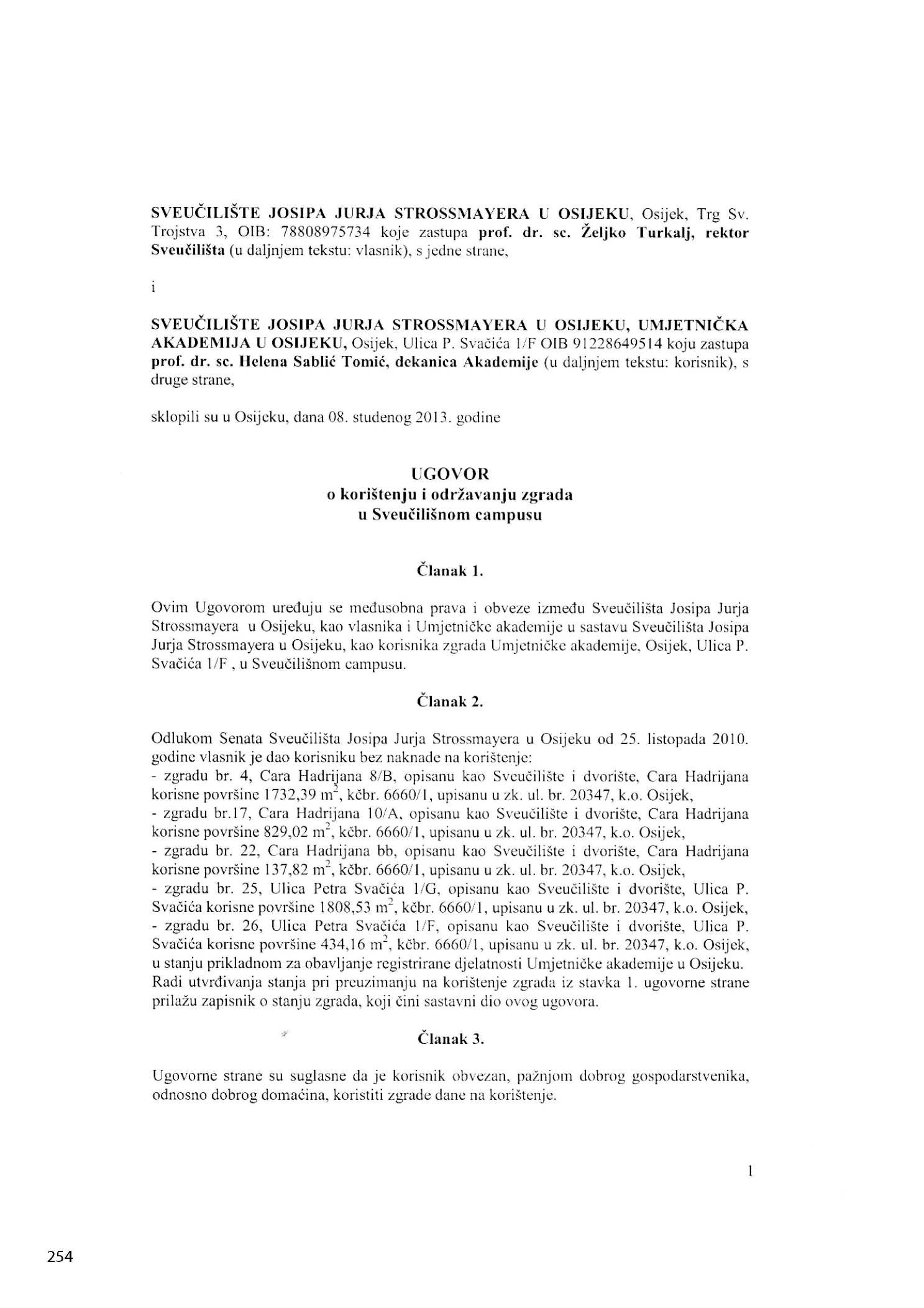 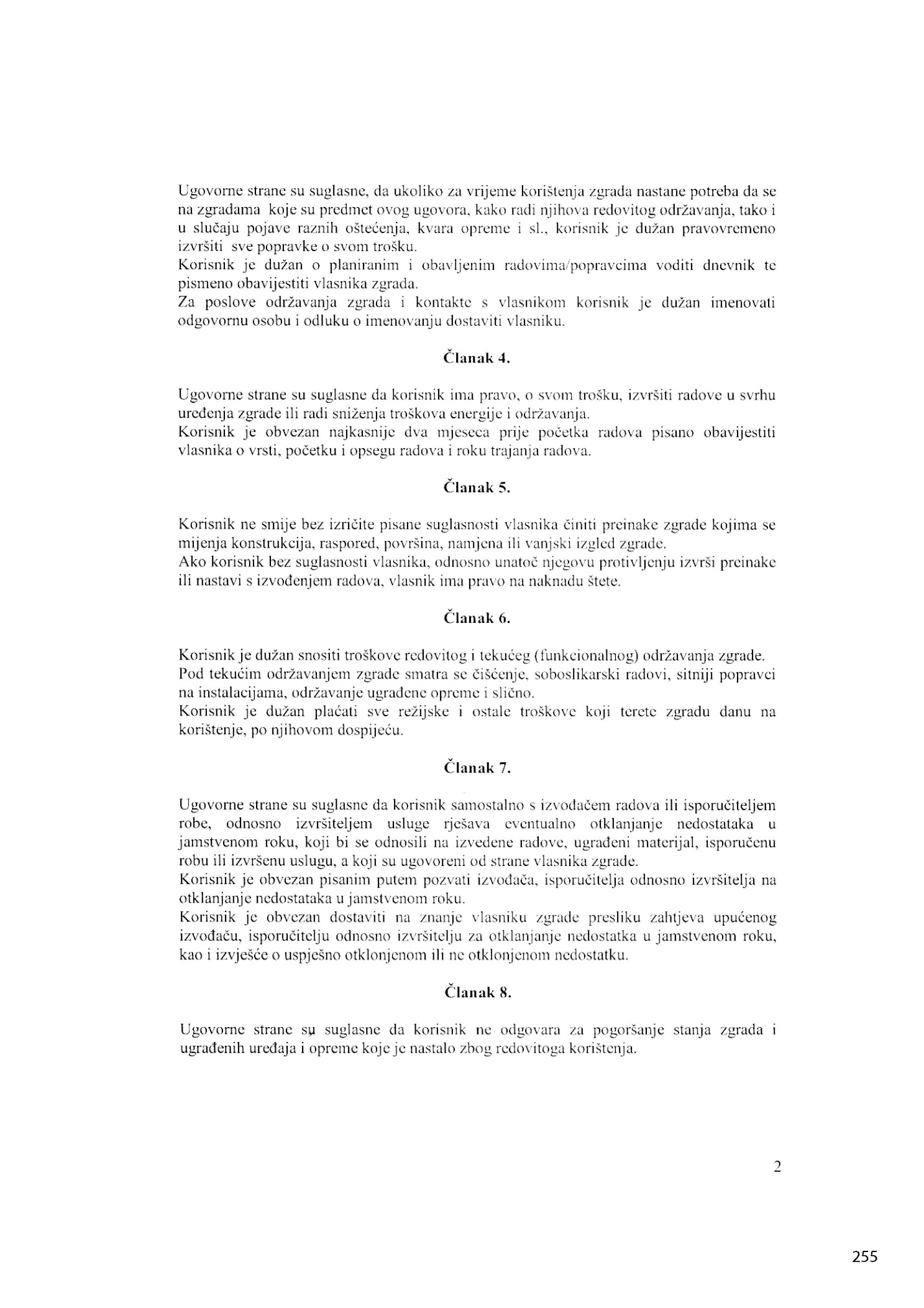 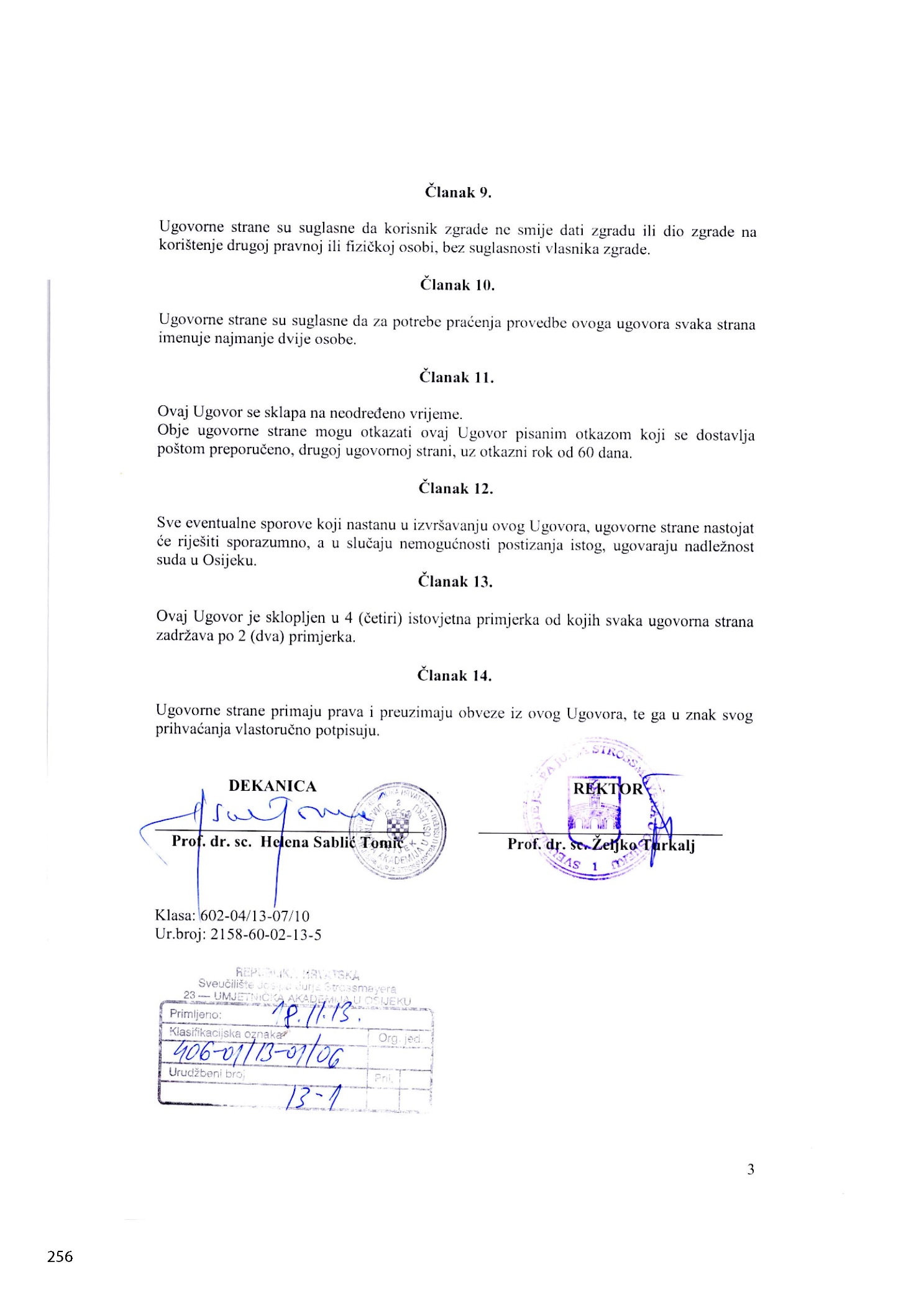 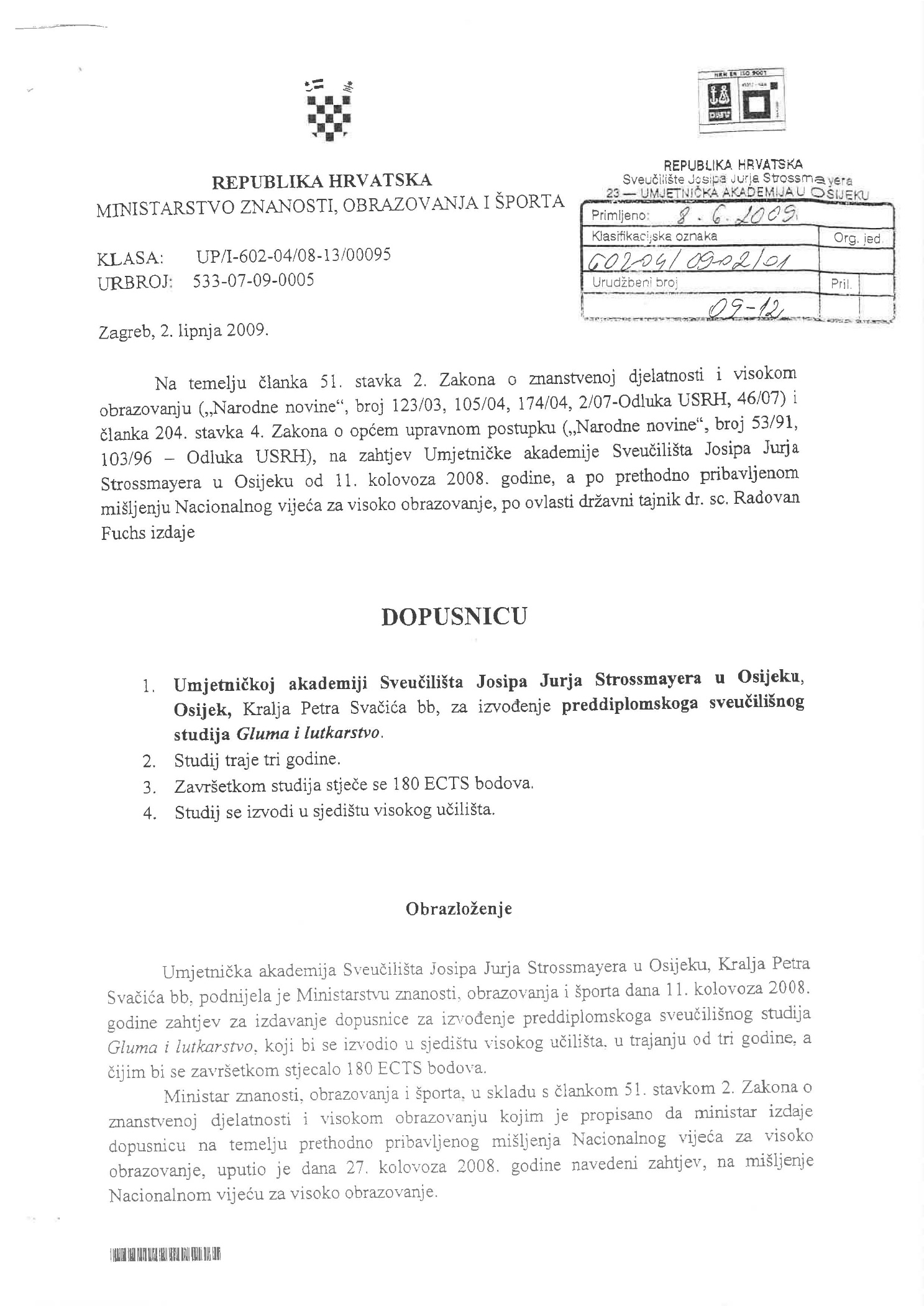 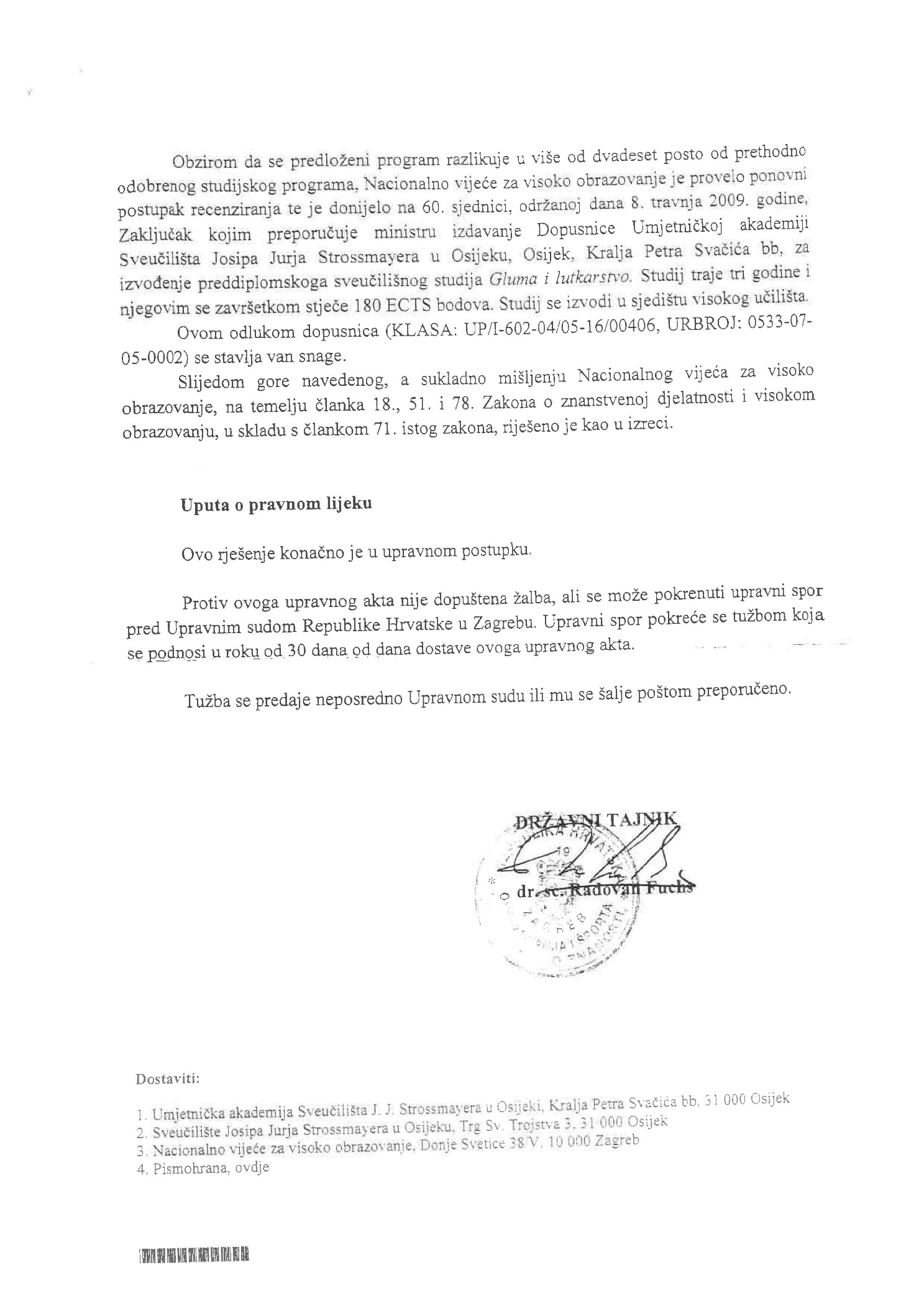 NastavniciZvanjeumjetničko područje / polje1.Jasmina Pacekizv.prof.art.Umjetničko područje, umjetničko polje  primijenjena umjetnost, umjetnička grana kostimografija 2.Robert Raponjaizv. prof. art.Umjetničko područje, umjetničko polje kazališna umjetnost (scenske i medijske umjetnosti), umjetnička grana gluma3.Zlatko Sviben izv. prof. art.Umjetničko područje, umjetničko polje kazališna umjetnost (scenske i medijske umjetnosti), umjetnička grana gluma4.Jasmin Novljakovićdoc. art.Umjetničko područje, umjetničko polje kazališna umjetnost (scenske i medijske umjetnosti), umjetnička grana gluma5.Tamara Kučinovićdoc.art.Umjetničko područje, umjetničko polje kazališna umjetnost (scenske i  medijske umjetnosti ), umjetnička grana lutkarstvo6.   Tatjana Bertok-Zupkovićizv. prof. art.Umjetničko područje, umjetničko polje kazališna umjetnost, umjetnička grana gluma7. Maja Lučić Vukovićdoc. ArtD.Umjetničko područje, umjetničko polje kazališna umjetnost (scenske i medijske umjetnosti), umjetnička grana gluma8.    Sanja Nikčevićprof. dr. sc. Znanstveno područje Humanističkih znanosti, znanstveno polje znanost o umjetnosti, znanstvena grana teatrologija i dramatologija 1Bialostockie Stowarzyszene Artystów Lalkarzy, Bialystok, Poljska2Fakultet dramskih umetnosti Univerziteta umetnosti u Beogradu, Beograd, Republika Srbija3Fakultet likovnih umetnosti u Beogradu, Beograd, Republika Srbija4Odjel za kulturologiju i Jagiellonian University in Krakow, Faculty of Philology , Krakow, Poljska.5George Wahington University, Colombian College of Arts and Sciences, Washington D.C.,SAD6Westminister College of the Arts at Rider University, Princeton, SAD7Galerija likovne umetnosti poklon zbirka Rajka Mamuzića, Novi Sad, Srbija8Pecsi Horvat Szinhaz Nonprofit Kft./ Hrvatsko kazalište Pečuh, Pečuh, Madžarska9Akademia umeni v Banskej Bistrici, Banska Bystrica, Slovačka Republika10The National Academy for Theatre and Film Arts, Sofia, Bugarska11Janaček Academy of Music and Performing Arts in Brno, Brno, Češka Republika12Lycée Auguste-Renoir, Paris, Francuska13Universitatea Babeş-Bolyai of Cluj-Napoca, Faculty of Theatre and Television, Hungarian Theatre Department, Cluj-Napoca, Rumunjska14Compagnia Il Bernoccolo, c/o Mosaicoarte, Boccheggiano, Italija15Mediteranska akademija „Braća Miladinovci“, Struga, Republika Makedonija16Univerzitet u Banjoj Luci, Akademija umjetnosti, Banja Luka, Republika Srpska, Bosna i Hercegovina17Univerzitet u Novom Sadu, Akademija umetnosti Novi Sad, Novi Sad, Srbija18Sporazum o suradnji između dramskih akademija /fakulteta Zapadnog Balkana19Leeds Metropolitan University, Faculty of Arts, Environment and Technology, Leeds, Velika Britanija20Univerzitet u Tuzli, Akademija dramskih umjetnosti (pozorište, film, radio i TV), Tuzla, Bosna i Hercegovina21Akademija scenskih umjetnosti Sarajevo, Sarajevo, Bosna i Hercegovina22Vysoka škola mǔzických umenǐ v Bratislave (VŠMU), Bratislava, Slovačka Republika23Lutkovno gledališće Maribor, Maribor, Republika Slovenija24Kazališni fakultet akademije izvedbenih umjetnosti u Pragu (DAMU), Prag, Češka Republika25Zavod za kulturu vojvođanskih Hrvata, Subotica, Republika Srbija, Znanstveni zavod Hrvata u Mađarskoj, Pečuh, Mađarska, udruga Oksimoron, Osijek26Univerzitet u Sarajevu, Akademija likovnih umjetnosti Sarajevo, Sarajevo, Republika Bosna i Hercegovina27Sporazum o suradnji između muzičkih akademija/fakulteta Zapadnog BalkanaSveučilište u Pečuhu, Fakultet umjetnosti u Pečuhu, Pečuh, Mađarska 28Sveučilište „Lucian Blaga“ Sibiu, Fakultet književnosti i umjetnosti, Sibiu, Rumunjska1Uniwersytet Jagiellonski Krakow-Institut Filologii Slowianskiej, Krakow, Poljska.2Univerza v Mariboru, Pedagoška fakulteta, Maribor, Slovenija3Univerzitet u Ljubljani, Akademija za gladališče, radio, film in televizijo, Ljubljana, Slovenija4St. Petersburg State Theatre Arts Academy in St. Petersburg, Saint-Petersburg, Rusia6Sveučilište Crne Gore, Fakultet dramskih umjetnosti u Cetinju, Cetinje, Crna Gorar.brNaziv predmetaSemestar ISemestar ISemestar IISemestar IISemestar IIISemestar IIISemestar IVSemestar IVr.brNaziv predmetasatiECTSSatiECTSsatiECTSSatiECTSObavezni predmeti:Obavezni predmeti:1Majstorska radionica: režija lutkarske etide i scene130102Majstorska radionica: režija male lutkarske forme ( klasici )130103Majstorska radionica: režija cjelovečernje forme u ansamblu130104Diplomski rad: režija lutkarske predstave10485Pismeni diplomski rad  262Ukupno obavezni predmeti:Ukupno obavezni predmeti:130  10130101301013010Izborni  predmeti Izborni  predmeti 123...Ukupno izborni  predmeti:Ukupno izborni  predmeti:655655655PRAKSAPRAKSA1Asistent  redatelja 655UKUPNOUKUPNO19515195151951519515KODPREDMETSATI: SEMESTARSATI: SEMESTARSATI: SEMESTARSATI: SEMESTARSATI: SEMESTARNASTAVNIKECTSMALROBAVEZNI STRUČNIPPVVSnositelj/ica predmetaili izvoditelj/ica dijela nastave101Majstorska radionica: režija lutkarske etide i scene808050doc.art. Tamara Kučinović10ukupno obaveznih sati:13013013013013010IZBORNI PREDMETI PVVSSukupno izbornih sati:65656565655ukupno sati nastave u semestru:195195195195195ukupno ECTS-a15KODPREDMETSATI: SEMESTARSATI: SEMESTARSATI: SEMESTARNASTAVNIKNASTAVNIKECTSMALROBAVEZNI STRUČNIPVSnositelj/ica predmetaili izvoditelj/ica dijela nastavenositelj/ica predmetaili izvoditelj/ica dijela nastave102Majstorska radionica: režija male lutkarske forme  ( klasici )8050doc.art. Tamara Kučinovićdoc.art. Tamara Kučinović10ukupno obaveznih sati:13013013010IZBORNI PREDMETI PVSukupno izbornih sati:65656555ukupno sati nastave u semestru:195195195ukupno ECTS-a1515KODPREDMETSATI: SEMESTARSATI: SEMESTARSATI: SEMESTARSATI: SEMESTARSATI: SEMESTARNASTAVNIKNASTAVNIKECTSECTSMALROBAVEZNI STRUČNIPPVVSnositelj/ica predmetaili izvoditelj/ica dijela nastavenositelj/ica predmetaili izvoditelj/ica dijela nastave103Majstorska radionica: režija cjelovečernje forme u ansamblu808050doc.art. Tamara Kučinovićdoc.art. Tamara Kučinović1010ukupno obaveznih sati:1301301301301301010IZBORNI PREDMETI PVVSSukupno izbornih sati:656565656555ukupno sati nastave u semestru:195195195195195ukupno ECTS-a1515KODPREDMETSATI: SEMESTARSATI: SEMESTARSATI: SEMESTARNASTAVNIKECTSMAKSOBAVEZNIdvopredmetni studijPVSnositelj/ica predmetaili izvoditelj/ica dijela nastaveDiplomski rad: režija lutkarske  predstave50 54mentor8Pismeni diplomski rad i usmena  obrana1016mentor2AR1Asistent redatelja3035mentor iz prakse5obavezni sati905154ukupno obaveznih sati:19519519515KODPREDMETSATI: 
SEMESTARSATI: 
SEMESTARSATI: 
SEMESTARNASTAVNIKECTSPVSnositelj/ica predmetaili izvoditelj/ica dijela nastavesem.IZBORNI OPĆIMAKU-001Povijest drame i kazališta 1 – antika, srednji vijek i renesansa2020Doc.dr.sc. Alen Biskupović3MAKU-002Povijest drame i kazališta 2 – klasicizam, barok i 19. stoljeće2020Doc.dr.sc. Alen Biskupović3MAKU-003Povijest drame i kazališta 3 – realizam, modernizam i suvremeno kazalište2020Doc.dr.sc. Alen Biskupović3MAKO-011Postdramsko kazalište 13035Doc.dr.sc. Andrej Mirčev5MAKO-012Postdramsko kazalište 23035Doc.dr.sc. Andrej Mirčev5MAKU-004Povijest hrvatskog kazališta2020Doc.dr.sc. Alen Biskupović3MAKU-010Filozofsko mišljenje2025doc.dr.sc. Andrej Mirčev3MAKU-011Estetika2025doc.dr.sc. Andrej Mirčev3MAKU-021Psihologija scenske ekspresije10155dr.sc. Damir Marinić, pred.2MAKU-022Psihologija improvizacije1030dr.sc. Damir Marinić, pred.3MAKU-023Psihologija rada s ansamblom2020dr.sc. Damir Marinić, pred.3MAKU-024Osnove metode debriefinga1010dr.sc. Damir Marinić, pred.2MAKU-030Književnost – kazalište – film 11030Prof.dr.sc. Helena Sablić-Tomić, Igor Gajin, ass.3MAKU-031Književnost – kazalište – film 21030Prof.dr.sc. Helena Sablić-Tomić, Igor Gajin, ass.3MAKU-040Povijest umjetnosti 1205Doc.dr.sc. Margareta Turkalj-Podmanicki2MAKU-041Povijest umjetnosti 2205Doc.dr.sc. Margareta Turkalj-Podmanicki2MAKU-042Povijest glazbe 12010Doc.dr.sc. Brankica Ban3MAKU-043Povijest glazbe 22010Doc.dr.sc. Brankica Ban3MAKU-050Uvod u znanstveno istraživački rad3010Prof.dr.sc. Helena Sablić-Tomić, Alemka Gulam-Kramarić, pred.3MAKU-061Suvremena američka  drama2020Prof.dr.sc. Sanja Nikčević 3MAKU-062Suvremena hrvatska  drama 2020Prof.dr.sc. Sanja Nikčević 3MAKU-063Povijesna drama  2020Prof.dr.sc. Sanja Nikčević 3MAKU-064Teorije drame 2020Doc.dr.sc. Alen Biskupović3MAKU-065Žanr: Dokumentarna drama 2020Prof.dr.sc. Sanja Nikčević 3MAKU-066Žanr: Melodrama2020Prof.dr.sc. Sanja Nikčević 3MAKU-067Žanr: Komedija 2020Prof.dr.sc. Sanja Nikčević 3MAKU-068Žanr: Kabaret 2020Doc.dr.sc. Alen Biskupović3MAKU-069Žanr: Od tragedije do drame2020Prof.dr.sc. Sanja Nikčević 3MAKU-070Žanr: Drama za mladu publiku102010Doc. art. Marijana Nola3MAKU-071Žanr: Performans3010doc.art. Jasmin Novljaković3MAKU-072Hrvatska dramska moderna 2020Doc.dr.sc. Alen Biskupović3MAKU-080Kazališna kritika2020Prof.dr.sc. Sanja Nikčević 3MAKU-081Transkulturalizam i izvedba3015Izv.prof.dr.sc Leo Rafolt2MAKU-082Teorije izvedbe i izvedbeni studiji3015Izv.prof.dr.sc Leo Rafolt2MAKU-083Politika izvedbe: čitanja3015Izv.prof.dr.sc Leo Rafolt2MAKU-084Kulturne politike1030Prof.dr.sc. Helena Sablić-Tomić, Igor Gajin, ass.3MAKU-085Kulturni menadžment52510izv.prof.art. Robert Raponja3MAKU-090Povijest filozofije kazališta3015Izv. prof. art. Zlatko Svibendoc.dr.sc. Bojan Marotti3IZBORNI OPĆI GLUMAMAGL-001Teorije i poetike glume3015Izv. prof. art. Zlatko Svibendoc.dr.sc. Bojan Marotti3MAGL-002Etika glume  1030Izv.prof.art. Robert Raponja3IZBORNI OPĆI LUTKARSTVO (REŽIJA I ANIMACIJA)MALR-001Dramatizacija bajke/pripovijesti1515doc.art. Tamara Kučinović 2MALR-010Povijest lutkarske režije 3010doc. dr. sc. Livija KroflinIgor Tretinjak, ass.3MALR-011Umjetnost lutkarske režije 3010doc. dr. sc. Livija KroflinIgor Tretinjak, ass.3MAKO-041Teorija lutkarstva3010doc. dr. sc. Livija KroflinIgor Tretinjak, ass.3MAKO-042Povijest lutkarstva 3035doc. dr. sc. Livija KroflinIgor Tretinjak, ass.5MAKO-043Lutka u odgoju i obrazovanju3010doc. dr. sc. Livija KroflinIgor Tretinjak, ass.3MAKO-044Konstitutivni elementi lutkarske predstave3010doc. dr. sc. Livija KroflinIgor Tretinjak, ass.3MAKO-045Suvremena lutkarska praksa 3035doc. dr. sc. Livija KroflinIgor Tretinjak, ass.5IZBORNI OPĆI DRAMSKA REŽIJAMADR-001Dramska režija Europe i Hrvatskoga glumišta2025Izv. prof. art. Zlatko Sviben3MADR-010Analiza drame151510izv.prof.art. Robert Raponja3IZBORNI OPĆI NEVERBALNI TEATARMANT-001Plesno kazalište 252020izv.prof.art. Maja Đurinović5MANT-002Korpografija10105izv.prof.art. Maja Đurinović2MANT-003Ritual i ples 12020Izv.prof.art. Maja Đurinović3MANT-004Ritual i ples 22020Izv.prof.art. Maja Đurinović3MANT-005Ambijentalno kazalište2515Doc.art. Jasmin Novljaković3MANT-006Tradicijske izvedbe u suvremenosti1312doc.dr.sc. Suzana Marjanićdr.sc.Tvrtko Zebec, znanstveni suradnik2MANT-007Analiza pokreta 151510doc.art.Sanela Janković Marušić3MANT-008Plesna improvizacija151510doc.art.Sanela Janković Marušić3IZBORNI STRUČNIIZBORNI STRUČNIIZBORNI STRUČNIIZBORNI STRUČNIIZBORNI STRUČNIIZBORNI STRUČNIIZBORNI STRUČNI GLUMA MAGL-010Glazbena igra: Mjuzikl2540Izv.prof.art. Robert RaponjaDanijela Pintarić, umj.sur.doc.art.Sanela Janković Marušić5MAGL-011Fizičko kazalište 2540Doc.art. Jasmin Novljaković5MAGL-020Umijeće govora i glasa 11030Izv.prof.art Tatjana Bertok-Zupković3MAGL-021Umijeće govora i glasa 21030Izv.prof.art Tatjana Bertok-Zupković3MAGL-022Umijeće govora i glasa 31030Izv.prof.art Tatjana Bertok-Zupković3MAGL-023Umijeće glasa – pjevanje1030Danijela Pintarić, umj. sur.3MAGL-030Umijeće audicije1030Doc.art. Goran Grgić3MAGL-031Umijeće javnog nastupa1030Doc.art. Goran Grgić3MAGL-040Gluma u radio drami3010Doc.art. Vjekoslav Janković3MAGL-050Dramska pedagogija1020izv.prof.art. Tatjana Bertok Zupković2IZBORNI STRUČNI LUTKARSKA ANIMACIJAMALA-001Lutka pred kamerom1030Doc.art. Davor Šarić3MALA-010Tradicionalne lutkarske tehnike2540Doc.ArtD. Hrvoje Seršić5MALA-011Suvremene lutkarske tehnike2540Doc.art. Maja Lučić Vuković5MALA-020Osnove lutkarske režije1030doc.art. Tamara Kučinović3IZBORNI STRUČNI LUTKARSKA REŽIJA MALR-002Dramatizacija (lutkarski tekst za djecu) 1151515doc.art. Tamara Kučinović3MALR-003Dramatizacija 
(lutkarski tekst za odrasle) 2151515doc.art. Tamara Kučinović3MALR-004Dramaturgija glazbe i zvuka1515doc.art. Tamara Kučinović2MALR-020Glumački trening za lutkarskog redatelja 1151515Ljudmila Fedorova, pred.3MALR-021Glumački trening za lutkarskog redatelja 2151515Ljudmila Fedorova, pred.3MALR-022Glumački trening za lutkarskog redatelja 3151515Ljudmila Fedorova, pred.3IZBORNI STRUČNI DRAMSKA  REŽIJA MADR-020Dramaturški praktikum 11030Doc.art. Marijana Nola3MADR-021Dramaturški praktikum 21030Doc.art. Marijana Nola3MADR-022Dramaturški praktikum 3101515Doc.art. Marijana Nola3MADR-030Rad redatelja s glumcima151010Izv.prof.art. Robert Raponja3MADR-031Čitanje prostora-scenografski praktikum201010Doc.art. Jasmin Novljaković3MADR-023Dramatizacija (dramska režija) 11030Doc.art. Marijana Nola3MADR-024Dramatizacija (dramska  režija) 21030Doc.art. Marijana Nola3MADR-025Dramsko pismo za djecu1030doc.art. Marijana Nola3MADR-040Redateljski praktikum 1:Inspicijentura i tehnika82012Izv. prof. art. Zlatko Sviben2MADR-041Redateljski praktikum 25305Doc.art. Jasmin Novljaković 3MADR-042Redateljski praktikum 352510Izv.prof.art. Robert Raponja3IZBORNI STRUČNI NEVERBALNI TEATARMANT-010Scenske plesne tehnike 11010doc.art.Sanela Janković Marušić2MANT-011Scenske plesne tehnike 21010doc.art.Sanela Janković Marušić2MANT-012Scenske plesne tehnike 31010doc.art.Sanela Janković Marušić2MANT-020Klasični balet30305Doc.art. Vuk Ognjenović5MANT-021Povijesni i karakterni plesovi2020Doc.art. Vuk Ognjenović3MANT-022Društveni i latinoamerički plesovi2020Doc.art. Vuk Ognjenović3MANT-030Metoda Grotowski203510Doc.art. Jasmin NovljakovićKatarina Arbanas, ass.5MANT-031Suvremeni cirkus20205doc.art. Tamara Kučinovićdoc.dr.sc. Alen Biskupović3MANT-032Multimedijsko  kazalište201010Doc.art. Jasmin Novljaković3MANT-033Klaun u meni1030Izv.prof.art. Maja ĐurinovićNenad Pavlović, ass3MANT-034Uvod u japanski budo1030Izv.prof.dr.sc Leo Rafolt3IZBORNI STRUČNIMAKO-201Oblikovanje svjetla MA-12020doc.art. Deni Šesnić3MAKO-202Oblikovanje svjetla MA-22020doc.art. Deni Šesnić3MAKO-203Video snimanje i produkcija MA-12020doc.art. Davor Šarić3MAKO-204Video snimanje i produkcija MA-22020doc.art. Davor Šarić3MAKO-205Oblikovanje zvuka u kazalištu MA-12020Davor Dedić, viši pred.3MAKO-206Oblikovanje zvuka u kazalištu MA-22020Davor Dedić, viši pred.3IZBORNA PRAKSA I PROJEKTNA NASTAVAMAKP 1 - 4Kulturna praksa  1 - 4Kulturna praksa  1 - 4Kulturna praksa  1 - 4Kulturna praksa  1 - 4Kulturna praksa  1 - 41Projektna nastavaProjektna nastavaProjektna nastavaProjektna nastavaProjektna nastava2Sudjelovanje u međunarodnom projektuSudjelovanje u međunarodnom projektuSudjelovanje u međunarodnom projektuSudjelovanje u međunarodnom projektuSudjelovanje u međunarodnom projektu2IZBORNI / AKADEMIJAIZBORNI / AKADEMIJAIZBORNI / AKADEMIJAIZBORNI / AKADEMIJAIZBORNI / AKADEMIJAIZBORNI / SVEUČILIŠNIIZBORNI / SVEUČILIŠNIIZBORNI / SVEUČILIŠNIIZBORNI / SVEUČILIŠNIIZBORNI / SVEUČILIŠNIMASP-001Samostalan projekt 1: 
“naziv projekta”2540mentor na projektu 5MASP-002Samostalan projekt 2: 
“naziv projekta”2540mentor na projektu5MASP-003Samostalan projekt 3: 
“naziv projekta”2540mentor na projektu5Opće informacijeOpće informacijeOpće informacijeNaziv predmeta Majstorska radionica: režija lutkarske etide i sceneMajstorska radionica: režija lutkarske etide i sceneNositelj predmeta doc.art. Tamara Kučinovićdoc.art. Tamara KučinovićSuradnik na predmetuStudijski programSveučilišni diplomski studij lutkarska režijaSveučilišni diplomski studij lutkarska režijaŠifra predmetaMALR-101MALR-101Status predmetaObavezniObavezniGodinaPrva godina ( I. semestar )Prva godina ( I. semestar )Bodovna vrijednost i način izvođenja nastaveECTS koeficijent opterećenja studenata10Bodovna vrijednost i način izvođenja nastaveBroj sati (P+V+S)  130(90 + 20 + 20)OPIS PREDMETAOPIS PREDMETAOPIS PREDMETAOPIS PREDMETAOPIS PREDMETAOPIS PREDMETAOPIS PREDMETAOPIS PREDMETAOPIS PREDMETAOPIS PREDMETACiljevi predmeta – Cilj predmeta je osposobiti studenta da razvija lutkarsko - režijsko mišljenje. Student će nakon položenog kolegija biti sposoban iskreirati svoju scenu baziranu na jednostavnom tekstualnom  predlošku, u kojem će biti sposoban prepoznati teme koje ga interesiraju kao redatelja/čovjeka/stvaraoca. Student će moći pomoću režijskih alata pronađene teme postaviti na scenu i tako realizirati svoju ideju. Cilj je osposobiti studenta da kreativno i stručno provede svoju ideju od predloška na papiru do realizacije na sceni, te da svoje misli i doživljaje prevede na kazališni jezik, odnosno lutkarsko/vizualnu scensku realizaciju predloška, koristeći tradicionalne lutkarske tehnike u kombinaciji sa vizualnim lutkarskim metaforama. Tradicionalne lutke i njihove mogućnosti student će moći iskoristiti kao redateljske postupke i rješenja, kako bi njegova ideja i tema uspješno bili realizirani. Cilj je osposobiti studenta da sam pronađe adekvatna lutkarsko/scenska rješenja predloška, koja će odražavati njegovu ideju.Ciljevi predmeta – Cilj predmeta je osposobiti studenta da razvija lutkarsko - režijsko mišljenje. Student će nakon položenog kolegija biti sposoban iskreirati svoju scenu baziranu na jednostavnom tekstualnom  predlošku, u kojem će biti sposoban prepoznati teme koje ga interesiraju kao redatelja/čovjeka/stvaraoca. Student će moći pomoću režijskih alata pronađene teme postaviti na scenu i tako realizirati svoju ideju. Cilj je osposobiti studenta da kreativno i stručno provede svoju ideju od predloška na papiru do realizacije na sceni, te da svoje misli i doživljaje prevede na kazališni jezik, odnosno lutkarsko/vizualnu scensku realizaciju predloška, koristeći tradicionalne lutkarske tehnike u kombinaciji sa vizualnim lutkarskim metaforama. Tradicionalne lutke i njihove mogućnosti student će moći iskoristiti kao redateljske postupke i rješenja, kako bi njegova ideja i tema uspješno bili realizirani. Cilj je osposobiti studenta da sam pronađe adekvatna lutkarsko/scenska rješenja predloška, koja će odražavati njegovu ideju.Ciljevi predmeta – Cilj predmeta je osposobiti studenta da razvija lutkarsko - režijsko mišljenje. Student će nakon položenog kolegija biti sposoban iskreirati svoju scenu baziranu na jednostavnom tekstualnom  predlošku, u kojem će biti sposoban prepoznati teme koje ga interesiraju kao redatelja/čovjeka/stvaraoca. Student će moći pomoću režijskih alata pronađene teme postaviti na scenu i tako realizirati svoju ideju. Cilj je osposobiti studenta da kreativno i stručno provede svoju ideju od predloška na papiru do realizacije na sceni, te da svoje misli i doživljaje prevede na kazališni jezik, odnosno lutkarsko/vizualnu scensku realizaciju predloška, koristeći tradicionalne lutkarske tehnike u kombinaciji sa vizualnim lutkarskim metaforama. Tradicionalne lutke i njihove mogućnosti student će moći iskoristiti kao redateljske postupke i rješenja, kako bi njegova ideja i tema uspješno bili realizirani. Cilj je osposobiti studenta da sam pronađe adekvatna lutkarsko/scenska rješenja predloška, koja će odražavati njegovu ideju.Ciljevi predmeta – Cilj predmeta je osposobiti studenta da razvija lutkarsko - režijsko mišljenje. Student će nakon položenog kolegija biti sposoban iskreirati svoju scenu baziranu na jednostavnom tekstualnom  predlošku, u kojem će biti sposoban prepoznati teme koje ga interesiraju kao redatelja/čovjeka/stvaraoca. Student će moći pomoću režijskih alata pronađene teme postaviti na scenu i tako realizirati svoju ideju. Cilj je osposobiti studenta da kreativno i stručno provede svoju ideju od predloška na papiru do realizacije na sceni, te da svoje misli i doživljaje prevede na kazališni jezik, odnosno lutkarsko/vizualnu scensku realizaciju predloška, koristeći tradicionalne lutkarske tehnike u kombinaciji sa vizualnim lutkarskim metaforama. Tradicionalne lutke i njihove mogućnosti student će moći iskoristiti kao redateljske postupke i rješenja, kako bi njegova ideja i tema uspješno bili realizirani. Cilj je osposobiti studenta da sam pronađe adekvatna lutkarsko/scenska rješenja predloška, koja će odražavati njegovu ideju.Ciljevi predmeta – Cilj predmeta je osposobiti studenta da razvija lutkarsko - režijsko mišljenje. Student će nakon položenog kolegija biti sposoban iskreirati svoju scenu baziranu na jednostavnom tekstualnom  predlošku, u kojem će biti sposoban prepoznati teme koje ga interesiraju kao redatelja/čovjeka/stvaraoca. Student će moći pomoću režijskih alata pronađene teme postaviti na scenu i tako realizirati svoju ideju. Cilj je osposobiti studenta da kreativno i stručno provede svoju ideju od predloška na papiru do realizacije na sceni, te da svoje misli i doživljaje prevede na kazališni jezik, odnosno lutkarsko/vizualnu scensku realizaciju predloška, koristeći tradicionalne lutkarske tehnike u kombinaciji sa vizualnim lutkarskim metaforama. Tradicionalne lutke i njihove mogućnosti student će moći iskoristiti kao redateljske postupke i rješenja, kako bi njegova ideja i tema uspješno bili realizirani. Cilj je osposobiti studenta da sam pronađe adekvatna lutkarsko/scenska rješenja predloška, koja će odražavati njegovu ideju.Ciljevi predmeta – Cilj predmeta je osposobiti studenta da razvija lutkarsko - režijsko mišljenje. Student će nakon položenog kolegija biti sposoban iskreirati svoju scenu baziranu na jednostavnom tekstualnom  predlošku, u kojem će biti sposoban prepoznati teme koje ga interesiraju kao redatelja/čovjeka/stvaraoca. Student će moći pomoću režijskih alata pronađene teme postaviti na scenu i tako realizirati svoju ideju. Cilj je osposobiti studenta da kreativno i stručno provede svoju ideju od predloška na papiru do realizacije na sceni, te da svoje misli i doživljaje prevede na kazališni jezik, odnosno lutkarsko/vizualnu scensku realizaciju predloška, koristeći tradicionalne lutkarske tehnike u kombinaciji sa vizualnim lutkarskim metaforama. Tradicionalne lutke i njihove mogućnosti student će moći iskoristiti kao redateljske postupke i rješenja, kako bi njegova ideja i tema uspješno bili realizirani. Cilj je osposobiti studenta da sam pronađe adekvatna lutkarsko/scenska rješenja predloška, koja će odražavati njegovu ideju.Ciljevi predmeta – Cilj predmeta je osposobiti studenta da razvija lutkarsko - režijsko mišljenje. Student će nakon položenog kolegija biti sposoban iskreirati svoju scenu baziranu na jednostavnom tekstualnom  predlošku, u kojem će biti sposoban prepoznati teme koje ga interesiraju kao redatelja/čovjeka/stvaraoca. Student će moći pomoću režijskih alata pronađene teme postaviti na scenu i tako realizirati svoju ideju. Cilj je osposobiti studenta da kreativno i stručno provede svoju ideju od predloška na papiru do realizacije na sceni, te da svoje misli i doživljaje prevede na kazališni jezik, odnosno lutkarsko/vizualnu scensku realizaciju predloška, koristeći tradicionalne lutkarske tehnike u kombinaciji sa vizualnim lutkarskim metaforama. Tradicionalne lutke i njihove mogućnosti student će moći iskoristiti kao redateljske postupke i rješenja, kako bi njegova ideja i tema uspješno bili realizirani. Cilj je osposobiti studenta da sam pronađe adekvatna lutkarsko/scenska rješenja predloška, koja će odražavati njegovu ideju.Ciljevi predmeta – Cilj predmeta je osposobiti studenta da razvija lutkarsko - režijsko mišljenje. Student će nakon položenog kolegija biti sposoban iskreirati svoju scenu baziranu na jednostavnom tekstualnom  predlošku, u kojem će biti sposoban prepoznati teme koje ga interesiraju kao redatelja/čovjeka/stvaraoca. Student će moći pomoću režijskih alata pronađene teme postaviti na scenu i tako realizirati svoju ideju. Cilj je osposobiti studenta da kreativno i stručno provede svoju ideju od predloška na papiru do realizacije na sceni, te da svoje misli i doživljaje prevede na kazališni jezik, odnosno lutkarsko/vizualnu scensku realizaciju predloška, koristeći tradicionalne lutkarske tehnike u kombinaciji sa vizualnim lutkarskim metaforama. Tradicionalne lutke i njihove mogućnosti student će moći iskoristiti kao redateljske postupke i rješenja, kako bi njegova ideja i tema uspješno bili realizirani. Cilj je osposobiti studenta da sam pronađe adekvatna lutkarsko/scenska rješenja predloška, koja će odražavati njegovu ideju.Ciljevi predmeta – Cilj predmeta je osposobiti studenta da razvija lutkarsko - režijsko mišljenje. Student će nakon položenog kolegija biti sposoban iskreirati svoju scenu baziranu na jednostavnom tekstualnom  predlošku, u kojem će biti sposoban prepoznati teme koje ga interesiraju kao redatelja/čovjeka/stvaraoca. Student će moći pomoću režijskih alata pronađene teme postaviti na scenu i tako realizirati svoju ideju. Cilj je osposobiti studenta da kreativno i stručno provede svoju ideju od predloška na papiru do realizacije na sceni, te da svoje misli i doživljaje prevede na kazališni jezik, odnosno lutkarsko/vizualnu scensku realizaciju predloška, koristeći tradicionalne lutkarske tehnike u kombinaciji sa vizualnim lutkarskim metaforama. Tradicionalne lutke i njihove mogućnosti student će moći iskoristiti kao redateljske postupke i rješenja, kako bi njegova ideja i tema uspješno bili realizirani. Cilj je osposobiti studenta da sam pronađe adekvatna lutkarsko/scenska rješenja predloška, koja će odražavati njegovu ideju.Ciljevi predmeta – Cilj predmeta je osposobiti studenta da razvija lutkarsko - režijsko mišljenje. Student će nakon položenog kolegija biti sposoban iskreirati svoju scenu baziranu na jednostavnom tekstualnom  predlošku, u kojem će biti sposoban prepoznati teme koje ga interesiraju kao redatelja/čovjeka/stvaraoca. Student će moći pomoću režijskih alata pronađene teme postaviti na scenu i tako realizirati svoju ideju. Cilj je osposobiti studenta da kreativno i stručno provede svoju ideju od predloška na papiru do realizacije na sceni, te da svoje misli i doživljaje prevede na kazališni jezik, odnosno lutkarsko/vizualnu scensku realizaciju predloška, koristeći tradicionalne lutkarske tehnike u kombinaciji sa vizualnim lutkarskim metaforama. Tradicionalne lutke i njihove mogućnosti student će moći iskoristiti kao redateljske postupke i rješenja, kako bi njegova ideja i tema uspješno bili realizirani. Cilj je osposobiti studenta da sam pronađe adekvatna lutkarsko/scenska rješenja predloška, koja će odražavati njegovu ideju.Uvjeti za upis predmetaUvjeti za upis predmetaUvjeti za upis predmetaUvjeti za upis predmetaUvjeti za upis predmetaUvjeti za upis predmetaUvjeti za upis predmetaUvjeti za upis predmetaUvjeti za upis predmetaUvjeti za upis predmetaNema posebnih uvjeta za upis ovog predmeta.Nema posebnih uvjeta za upis ovog predmeta.Nema posebnih uvjeta za upis ovog predmeta.Nema posebnih uvjeta za upis ovog predmeta.Nema posebnih uvjeta za upis ovog predmeta.Nema posebnih uvjeta za upis ovog predmeta.Nema posebnih uvjeta za upis ovog predmeta.Nema posebnih uvjeta za upis ovog predmeta.Nema posebnih uvjeta za upis ovog predmeta.Nema posebnih uvjeta za upis ovog predmeta.Očekivani ishodi učenja za predmet Očekivani ishodi učenja za predmet Očekivani ishodi učenja za predmet Očekivani ishodi učenja za predmet Očekivani ishodi učenja za predmet Očekivani ishodi učenja za predmet Očekivani ishodi učenja za predmet Očekivani ishodi učenja za predmet Očekivani ishodi učenja za predmet Očekivani ishodi učenja za predmet Po završetku kolegija student će moći:1.Iskreirati kratku scenu na temelju jednostavnog tekstualnog predloška, sukladno svojoj ideji istog. 2.Prepoznati u odabranom tekstualnom predlošku teme o kojima žele govoriti i scenski ih uprizoriti.3.Provesti svoju ideju od analize na papiru, do realizacije na sceni. 4. Analizirati predložak ( osnovna dramaturško/redateljska analiza ).5.Odabrati sredstva lutkarskog kazališta koja će najbolje izraziti njegovu ideju predloška.6. Istražiti i oživiti odabrana lutkarska sredstva ( materijal, lutku, prostor ).7.Surađivati s glumcima, te im dati jasne upute za uprizorenje svog lutkarsko/scenskog djela.8. Iskreirati režijsku knjigu.9. Primijeniti redateljska rješenja na osnovnim lutkarskim tehnikama ( guignol, javanka, predmet, dijelovi tijela, marioneta )Po završetku kolegija student će moći:1.Iskreirati kratku scenu na temelju jednostavnog tekstualnog predloška, sukladno svojoj ideji istog. 2.Prepoznati u odabranom tekstualnom predlošku teme o kojima žele govoriti i scenski ih uprizoriti.3.Provesti svoju ideju od analize na papiru, do realizacije na sceni. 4. Analizirati predložak ( osnovna dramaturško/redateljska analiza ).5.Odabrati sredstva lutkarskog kazališta koja će najbolje izraziti njegovu ideju predloška.6. Istražiti i oživiti odabrana lutkarska sredstva ( materijal, lutku, prostor ).7.Surađivati s glumcima, te im dati jasne upute za uprizorenje svog lutkarsko/scenskog djela.8. Iskreirati režijsku knjigu.9. Primijeniti redateljska rješenja na osnovnim lutkarskim tehnikama ( guignol, javanka, predmet, dijelovi tijela, marioneta )Po završetku kolegija student će moći:1.Iskreirati kratku scenu na temelju jednostavnog tekstualnog predloška, sukladno svojoj ideji istog. 2.Prepoznati u odabranom tekstualnom predlošku teme o kojima žele govoriti i scenski ih uprizoriti.3.Provesti svoju ideju od analize na papiru, do realizacije na sceni. 4. Analizirati predložak ( osnovna dramaturško/redateljska analiza ).5.Odabrati sredstva lutkarskog kazališta koja će najbolje izraziti njegovu ideju predloška.6. Istražiti i oživiti odabrana lutkarska sredstva ( materijal, lutku, prostor ).7.Surađivati s glumcima, te im dati jasne upute za uprizorenje svog lutkarsko/scenskog djela.8. Iskreirati režijsku knjigu.9. Primijeniti redateljska rješenja na osnovnim lutkarskim tehnikama ( guignol, javanka, predmet, dijelovi tijela, marioneta )Po završetku kolegija student će moći:1.Iskreirati kratku scenu na temelju jednostavnog tekstualnog predloška, sukladno svojoj ideji istog. 2.Prepoznati u odabranom tekstualnom predlošku teme o kojima žele govoriti i scenski ih uprizoriti.3.Provesti svoju ideju od analize na papiru, do realizacije na sceni. 4. Analizirati predložak ( osnovna dramaturško/redateljska analiza ).5.Odabrati sredstva lutkarskog kazališta koja će najbolje izraziti njegovu ideju predloška.6. Istražiti i oživiti odabrana lutkarska sredstva ( materijal, lutku, prostor ).7.Surađivati s glumcima, te im dati jasne upute za uprizorenje svog lutkarsko/scenskog djela.8. Iskreirati režijsku knjigu.9. Primijeniti redateljska rješenja na osnovnim lutkarskim tehnikama ( guignol, javanka, predmet, dijelovi tijela, marioneta )Po završetku kolegija student će moći:1.Iskreirati kratku scenu na temelju jednostavnog tekstualnog predloška, sukladno svojoj ideji istog. 2.Prepoznati u odabranom tekstualnom predlošku teme o kojima žele govoriti i scenski ih uprizoriti.3.Provesti svoju ideju od analize na papiru, do realizacije na sceni. 4. Analizirati predložak ( osnovna dramaturško/redateljska analiza ).5.Odabrati sredstva lutkarskog kazališta koja će najbolje izraziti njegovu ideju predloška.6. Istražiti i oživiti odabrana lutkarska sredstva ( materijal, lutku, prostor ).7.Surađivati s glumcima, te im dati jasne upute za uprizorenje svog lutkarsko/scenskog djela.8. Iskreirati režijsku knjigu.9. Primijeniti redateljska rješenja na osnovnim lutkarskim tehnikama ( guignol, javanka, predmet, dijelovi tijela, marioneta )Po završetku kolegija student će moći:1.Iskreirati kratku scenu na temelju jednostavnog tekstualnog predloška, sukladno svojoj ideji istog. 2.Prepoznati u odabranom tekstualnom predlošku teme o kojima žele govoriti i scenski ih uprizoriti.3.Provesti svoju ideju od analize na papiru, do realizacije na sceni. 4. Analizirati predložak ( osnovna dramaturško/redateljska analiza ).5.Odabrati sredstva lutkarskog kazališta koja će najbolje izraziti njegovu ideju predloška.6. Istražiti i oživiti odabrana lutkarska sredstva ( materijal, lutku, prostor ).7.Surađivati s glumcima, te im dati jasne upute za uprizorenje svog lutkarsko/scenskog djela.8. Iskreirati režijsku knjigu.9. Primijeniti redateljska rješenja na osnovnim lutkarskim tehnikama ( guignol, javanka, predmet, dijelovi tijela, marioneta )Po završetku kolegija student će moći:1.Iskreirati kratku scenu na temelju jednostavnog tekstualnog predloška, sukladno svojoj ideji istog. 2.Prepoznati u odabranom tekstualnom predlošku teme o kojima žele govoriti i scenski ih uprizoriti.3.Provesti svoju ideju od analize na papiru, do realizacije na sceni. 4. Analizirati predložak ( osnovna dramaturško/redateljska analiza ).5.Odabrati sredstva lutkarskog kazališta koja će najbolje izraziti njegovu ideju predloška.6. Istražiti i oživiti odabrana lutkarska sredstva ( materijal, lutku, prostor ).7.Surađivati s glumcima, te im dati jasne upute za uprizorenje svog lutkarsko/scenskog djela.8. Iskreirati režijsku knjigu.9. Primijeniti redateljska rješenja na osnovnim lutkarskim tehnikama ( guignol, javanka, predmet, dijelovi tijela, marioneta )Po završetku kolegija student će moći:1.Iskreirati kratku scenu na temelju jednostavnog tekstualnog predloška, sukladno svojoj ideji istog. 2.Prepoznati u odabranom tekstualnom predlošku teme o kojima žele govoriti i scenski ih uprizoriti.3.Provesti svoju ideju od analize na papiru, do realizacije na sceni. 4. Analizirati predložak ( osnovna dramaturško/redateljska analiza ).5.Odabrati sredstva lutkarskog kazališta koja će najbolje izraziti njegovu ideju predloška.6. Istražiti i oživiti odabrana lutkarska sredstva ( materijal, lutku, prostor ).7.Surađivati s glumcima, te im dati jasne upute za uprizorenje svog lutkarsko/scenskog djela.8. Iskreirati režijsku knjigu.9. Primijeniti redateljska rješenja na osnovnim lutkarskim tehnikama ( guignol, javanka, predmet, dijelovi tijela, marioneta )Po završetku kolegija student će moći:1.Iskreirati kratku scenu na temelju jednostavnog tekstualnog predloška, sukladno svojoj ideji istog. 2.Prepoznati u odabranom tekstualnom predlošku teme o kojima žele govoriti i scenski ih uprizoriti.3.Provesti svoju ideju od analize na papiru, do realizacije na sceni. 4. Analizirati predložak ( osnovna dramaturško/redateljska analiza ).5.Odabrati sredstva lutkarskog kazališta koja će najbolje izraziti njegovu ideju predloška.6. Istražiti i oživiti odabrana lutkarska sredstva ( materijal, lutku, prostor ).7.Surađivati s glumcima, te im dati jasne upute za uprizorenje svog lutkarsko/scenskog djela.8. Iskreirati režijsku knjigu.9. Primijeniti redateljska rješenja na osnovnim lutkarskim tehnikama ( guignol, javanka, predmet, dijelovi tijela, marioneta )Po završetku kolegija student će moći:1.Iskreirati kratku scenu na temelju jednostavnog tekstualnog predloška, sukladno svojoj ideji istog. 2.Prepoznati u odabranom tekstualnom predlošku teme o kojima žele govoriti i scenski ih uprizoriti.3.Provesti svoju ideju od analize na papiru, do realizacije na sceni. 4. Analizirati predložak ( osnovna dramaturško/redateljska analiza ).5.Odabrati sredstva lutkarskog kazališta koja će najbolje izraziti njegovu ideju predloška.6. Istražiti i oživiti odabrana lutkarska sredstva ( materijal, lutku, prostor ).7.Surađivati s glumcima, te im dati jasne upute za uprizorenje svog lutkarsko/scenskog djela.8. Iskreirati režijsku knjigu.9. Primijeniti redateljska rješenja na osnovnim lutkarskim tehnikama ( guignol, javanka, predmet, dijelovi tijela, marioneta )Sadržaj predmetaSadržaj predmetaSadržaj predmetaSadržaj predmetaSadržaj predmetaSadržaj predmetaSadržaj predmetaSadržaj predmetaSadržaj predmetaSadržaj predmetaStudenti se upoznaju sa režijom kao umjetničkim izrazom, te posebno lutkarskom režijom kao posebnim vidom scenskog izražavnja, sa svojim zakonitostima i principima stvaranja. Studenti se realiziraju kroz redateljsko/dramaturšku analizu scene po svom odabiru ( jedna vezana uz dječju literaturu, druga vezana uz literaturu za odrasle ). Kroz analizu dolaze do tema kojima se žele baviti, i o kojima žele govoriti, te kao zaključak formuliraju ideju koju žele da publika iščita iz njihove inscenacije. Zatim svoju interpretaciju traže u materijalu ( scenski objekti, lutke, prostor, materijal ), te glavnu temu, njezin misaoni, te osjećajni spektar realiziraju pomoću odabranog materijala. U realizaciji svoje ideje studenti uključuju kolege s klase, te time uče formulirati svoju misao i htjenje, da bi kao cilj postigli realizaciju ideje, ostavili prostor za stvaranje glumcima, te ih potaknuli na suradnju i zajedništvo u stvaranju etide ili scene prema zadanom predlošku. Studenti se upoznaju sa režijom kao umjetničkim izrazom, te posebno lutkarskom režijom kao posebnim vidom scenskog izražavnja, sa svojim zakonitostima i principima stvaranja. Studenti se realiziraju kroz redateljsko/dramaturšku analizu scene po svom odabiru ( jedna vezana uz dječju literaturu, druga vezana uz literaturu za odrasle ). Kroz analizu dolaze do tema kojima se žele baviti, i o kojima žele govoriti, te kao zaključak formuliraju ideju koju žele da publika iščita iz njihove inscenacije. Zatim svoju interpretaciju traže u materijalu ( scenski objekti, lutke, prostor, materijal ), te glavnu temu, njezin misaoni, te osjećajni spektar realiziraju pomoću odabranog materijala. U realizaciji svoje ideje studenti uključuju kolege s klase, te time uče formulirati svoju misao i htjenje, da bi kao cilj postigli realizaciju ideje, ostavili prostor za stvaranje glumcima, te ih potaknuli na suradnju i zajedništvo u stvaranju etide ili scene prema zadanom predlošku. Studenti se upoznaju sa režijom kao umjetničkim izrazom, te posebno lutkarskom režijom kao posebnim vidom scenskog izražavnja, sa svojim zakonitostima i principima stvaranja. Studenti se realiziraju kroz redateljsko/dramaturšku analizu scene po svom odabiru ( jedna vezana uz dječju literaturu, druga vezana uz literaturu za odrasle ). Kroz analizu dolaze do tema kojima se žele baviti, i o kojima žele govoriti, te kao zaključak formuliraju ideju koju žele da publika iščita iz njihove inscenacije. Zatim svoju interpretaciju traže u materijalu ( scenski objekti, lutke, prostor, materijal ), te glavnu temu, njezin misaoni, te osjećajni spektar realiziraju pomoću odabranog materijala. U realizaciji svoje ideje studenti uključuju kolege s klase, te time uče formulirati svoju misao i htjenje, da bi kao cilj postigli realizaciju ideje, ostavili prostor za stvaranje glumcima, te ih potaknuli na suradnju i zajedništvo u stvaranju etide ili scene prema zadanom predlošku. Studenti se upoznaju sa režijom kao umjetničkim izrazom, te posebno lutkarskom režijom kao posebnim vidom scenskog izražavnja, sa svojim zakonitostima i principima stvaranja. Studenti se realiziraju kroz redateljsko/dramaturšku analizu scene po svom odabiru ( jedna vezana uz dječju literaturu, druga vezana uz literaturu za odrasle ). Kroz analizu dolaze do tema kojima se žele baviti, i o kojima žele govoriti, te kao zaključak formuliraju ideju koju žele da publika iščita iz njihove inscenacije. Zatim svoju interpretaciju traže u materijalu ( scenski objekti, lutke, prostor, materijal ), te glavnu temu, njezin misaoni, te osjećajni spektar realiziraju pomoću odabranog materijala. U realizaciji svoje ideje studenti uključuju kolege s klase, te time uče formulirati svoju misao i htjenje, da bi kao cilj postigli realizaciju ideje, ostavili prostor za stvaranje glumcima, te ih potaknuli na suradnju i zajedništvo u stvaranju etide ili scene prema zadanom predlošku. Studenti se upoznaju sa režijom kao umjetničkim izrazom, te posebno lutkarskom režijom kao posebnim vidom scenskog izražavnja, sa svojim zakonitostima i principima stvaranja. Studenti se realiziraju kroz redateljsko/dramaturšku analizu scene po svom odabiru ( jedna vezana uz dječju literaturu, druga vezana uz literaturu za odrasle ). Kroz analizu dolaze do tema kojima se žele baviti, i o kojima žele govoriti, te kao zaključak formuliraju ideju koju žele da publika iščita iz njihove inscenacije. Zatim svoju interpretaciju traže u materijalu ( scenski objekti, lutke, prostor, materijal ), te glavnu temu, njezin misaoni, te osjećajni spektar realiziraju pomoću odabranog materijala. U realizaciji svoje ideje studenti uključuju kolege s klase, te time uče formulirati svoju misao i htjenje, da bi kao cilj postigli realizaciju ideje, ostavili prostor za stvaranje glumcima, te ih potaknuli na suradnju i zajedništvo u stvaranju etide ili scene prema zadanom predlošku. Studenti se upoznaju sa režijom kao umjetničkim izrazom, te posebno lutkarskom režijom kao posebnim vidom scenskog izražavnja, sa svojim zakonitostima i principima stvaranja. Studenti se realiziraju kroz redateljsko/dramaturšku analizu scene po svom odabiru ( jedna vezana uz dječju literaturu, druga vezana uz literaturu za odrasle ). Kroz analizu dolaze do tema kojima se žele baviti, i o kojima žele govoriti, te kao zaključak formuliraju ideju koju žele da publika iščita iz njihove inscenacije. Zatim svoju interpretaciju traže u materijalu ( scenski objekti, lutke, prostor, materijal ), te glavnu temu, njezin misaoni, te osjećajni spektar realiziraju pomoću odabranog materijala. U realizaciji svoje ideje studenti uključuju kolege s klase, te time uče formulirati svoju misao i htjenje, da bi kao cilj postigli realizaciju ideje, ostavili prostor za stvaranje glumcima, te ih potaknuli na suradnju i zajedništvo u stvaranju etide ili scene prema zadanom predlošku. Studenti se upoznaju sa režijom kao umjetničkim izrazom, te posebno lutkarskom režijom kao posebnim vidom scenskog izražavnja, sa svojim zakonitostima i principima stvaranja. Studenti se realiziraju kroz redateljsko/dramaturšku analizu scene po svom odabiru ( jedna vezana uz dječju literaturu, druga vezana uz literaturu za odrasle ). Kroz analizu dolaze do tema kojima se žele baviti, i o kojima žele govoriti, te kao zaključak formuliraju ideju koju žele da publika iščita iz njihove inscenacije. Zatim svoju interpretaciju traže u materijalu ( scenski objekti, lutke, prostor, materijal ), te glavnu temu, njezin misaoni, te osjećajni spektar realiziraju pomoću odabranog materijala. U realizaciji svoje ideje studenti uključuju kolege s klase, te time uče formulirati svoju misao i htjenje, da bi kao cilj postigli realizaciju ideje, ostavili prostor za stvaranje glumcima, te ih potaknuli na suradnju i zajedništvo u stvaranju etide ili scene prema zadanom predlošku. Studenti se upoznaju sa režijom kao umjetničkim izrazom, te posebno lutkarskom režijom kao posebnim vidom scenskog izražavnja, sa svojim zakonitostima i principima stvaranja. Studenti se realiziraju kroz redateljsko/dramaturšku analizu scene po svom odabiru ( jedna vezana uz dječju literaturu, druga vezana uz literaturu za odrasle ). Kroz analizu dolaze do tema kojima se žele baviti, i o kojima žele govoriti, te kao zaključak formuliraju ideju koju žele da publika iščita iz njihove inscenacije. Zatim svoju interpretaciju traže u materijalu ( scenski objekti, lutke, prostor, materijal ), te glavnu temu, njezin misaoni, te osjećajni spektar realiziraju pomoću odabranog materijala. U realizaciji svoje ideje studenti uključuju kolege s klase, te time uče formulirati svoju misao i htjenje, da bi kao cilj postigli realizaciju ideje, ostavili prostor za stvaranje glumcima, te ih potaknuli na suradnju i zajedništvo u stvaranju etide ili scene prema zadanom predlošku. Studenti se upoznaju sa režijom kao umjetničkim izrazom, te posebno lutkarskom režijom kao posebnim vidom scenskog izražavnja, sa svojim zakonitostima i principima stvaranja. Studenti se realiziraju kroz redateljsko/dramaturšku analizu scene po svom odabiru ( jedna vezana uz dječju literaturu, druga vezana uz literaturu za odrasle ). Kroz analizu dolaze do tema kojima se žele baviti, i o kojima žele govoriti, te kao zaključak formuliraju ideju koju žele da publika iščita iz njihove inscenacije. Zatim svoju interpretaciju traže u materijalu ( scenski objekti, lutke, prostor, materijal ), te glavnu temu, njezin misaoni, te osjećajni spektar realiziraju pomoću odabranog materijala. U realizaciji svoje ideje studenti uključuju kolege s klase, te time uče formulirati svoju misao i htjenje, da bi kao cilj postigli realizaciju ideje, ostavili prostor za stvaranje glumcima, te ih potaknuli na suradnju i zajedništvo u stvaranju etide ili scene prema zadanom predlošku. Studenti se upoznaju sa režijom kao umjetničkim izrazom, te posebno lutkarskom režijom kao posebnim vidom scenskog izražavnja, sa svojim zakonitostima i principima stvaranja. Studenti se realiziraju kroz redateljsko/dramaturšku analizu scene po svom odabiru ( jedna vezana uz dječju literaturu, druga vezana uz literaturu za odrasle ). Kroz analizu dolaze do tema kojima se žele baviti, i o kojima žele govoriti, te kao zaključak formuliraju ideju koju žele da publika iščita iz njihove inscenacije. Zatim svoju interpretaciju traže u materijalu ( scenski objekti, lutke, prostor, materijal ), te glavnu temu, njezin misaoni, te osjećajni spektar realiziraju pomoću odabranog materijala. U realizaciji svoje ideje studenti uključuju kolege s klase, te time uče formulirati svoju misao i htjenje, da bi kao cilj postigli realizaciju ideje, ostavili prostor za stvaranje glumcima, te ih potaknuli na suradnju i zajedništvo u stvaranju etide ili scene prema zadanom predlošku. Vrste izvođenja nastave Vrste izvođenja nastave Vrste izvođenja nastave Vrste izvođenja nastave Vrste izvođenja nastave Vrste izvođenja nastave Vrste izvođenja nastave  predavanja seminari i radionice   vježbe   obrazovanje na daljinu terenska nastava predavanja seminari i radionice   vježbe   obrazovanje na daljinu terenska nastava samostalni zadaci   multimedija i mreža   laboratorij mentorski rad ostalo ___________________KomentariKomentariKomentariKomentariKomentariKomentariKomentariObveze studenataObveze studenataObveze studenataObveze studenataObveze studenataObveze studenataObveze studenataObveze studenataObveze studenataObveze studenataStudenti su dužni redovito pohađati nastavu, te u njoj aktivno sudjelovati. Redovito prezentirati svoje zadatke ( etide na odabranu temu ), te ih uspješno nadograđivati i razvijati. Također su dužni provesti istraživanje vezano uz temu kojom će se baviti, te istraživanje uobličiti u seminarski rad koji će prezentirati. Provjera znanja vrši se na ispitu koji se sastoji od prezentacije praktičnih radova ( etida ).Studenti su dužni redovito pohađati nastavu, te u njoj aktivno sudjelovati. Redovito prezentirati svoje zadatke ( etide na odabranu temu ), te ih uspješno nadograđivati i razvijati. Također su dužni provesti istraživanje vezano uz temu kojom će se baviti, te istraživanje uobličiti u seminarski rad koji će prezentirati. Provjera znanja vrši se na ispitu koji se sastoji od prezentacije praktičnih radova ( etida ).Studenti su dužni redovito pohađati nastavu, te u njoj aktivno sudjelovati. Redovito prezentirati svoje zadatke ( etide na odabranu temu ), te ih uspješno nadograđivati i razvijati. Također su dužni provesti istraživanje vezano uz temu kojom će se baviti, te istraživanje uobličiti u seminarski rad koji će prezentirati. Provjera znanja vrši se na ispitu koji se sastoji od prezentacije praktičnih radova ( etida ).Studenti su dužni redovito pohađati nastavu, te u njoj aktivno sudjelovati. Redovito prezentirati svoje zadatke ( etide na odabranu temu ), te ih uspješno nadograđivati i razvijati. Također su dužni provesti istraživanje vezano uz temu kojom će se baviti, te istraživanje uobličiti u seminarski rad koji će prezentirati. Provjera znanja vrši se na ispitu koji se sastoji od prezentacije praktičnih radova ( etida ).Studenti su dužni redovito pohađati nastavu, te u njoj aktivno sudjelovati. Redovito prezentirati svoje zadatke ( etide na odabranu temu ), te ih uspješno nadograđivati i razvijati. Također su dužni provesti istraživanje vezano uz temu kojom će se baviti, te istraživanje uobličiti u seminarski rad koji će prezentirati. Provjera znanja vrši se na ispitu koji se sastoji od prezentacije praktičnih radova ( etida ).Studenti su dužni redovito pohađati nastavu, te u njoj aktivno sudjelovati. Redovito prezentirati svoje zadatke ( etide na odabranu temu ), te ih uspješno nadograđivati i razvijati. Također su dužni provesti istraživanje vezano uz temu kojom će se baviti, te istraživanje uobličiti u seminarski rad koji će prezentirati. Provjera znanja vrši se na ispitu koji se sastoji od prezentacije praktičnih radova ( etida ).Studenti su dužni redovito pohađati nastavu, te u njoj aktivno sudjelovati. Redovito prezentirati svoje zadatke ( etide na odabranu temu ), te ih uspješno nadograđivati i razvijati. Također su dužni provesti istraživanje vezano uz temu kojom će se baviti, te istraživanje uobličiti u seminarski rad koji će prezentirati. Provjera znanja vrši se na ispitu koji se sastoji od prezentacije praktičnih radova ( etida ).Studenti su dužni redovito pohađati nastavu, te u njoj aktivno sudjelovati. Redovito prezentirati svoje zadatke ( etide na odabranu temu ), te ih uspješno nadograđivati i razvijati. Također su dužni provesti istraživanje vezano uz temu kojom će se baviti, te istraživanje uobličiti u seminarski rad koji će prezentirati. Provjera znanja vrši se na ispitu koji se sastoji od prezentacije praktičnih radova ( etida ).Studenti su dužni redovito pohađati nastavu, te u njoj aktivno sudjelovati. Redovito prezentirati svoje zadatke ( etide na odabranu temu ), te ih uspješno nadograđivati i razvijati. Također su dužni provesti istraživanje vezano uz temu kojom će se baviti, te istraživanje uobličiti u seminarski rad koji će prezentirati. Provjera znanja vrši se na ispitu koji se sastoji od prezentacije praktičnih radova ( etida ).Studenti su dužni redovito pohađati nastavu, te u njoj aktivno sudjelovati. Redovito prezentirati svoje zadatke ( etide na odabranu temu ), te ih uspješno nadograđivati i razvijati. Također su dužni provesti istraživanje vezano uz temu kojom će se baviti, te istraživanje uobličiti u seminarski rad koji će prezentirati. Provjera znanja vrši se na ispitu koji se sastoji od prezentacije praktičnih radova ( etida ).Praćenje rada studenataPraćenje rada studenataPraćenje rada studenataPraćenje rada studenataPraćenje rada studenataPraćenje rada studenataPraćenje rada studenataPraćenje rada studenataPraćenje rada studenataPraćenje rada studenataPohađanje nastave0,5Aktivnost u nastavi0,5Seminarski rad1Eksperimentalni radEksperimentalni radPismeni ispitUsmeni ispitEsejIstraživanjeIstraživanje                     1                     1Kontinuirana provjera znanjaReferatPraktični radPraktični rad                     7                     7PortfolioPovezivanje ishoda učenja, nastavnih metoda i ocjenjivanjaPovezivanje ishoda učenja, nastavnih metoda i ocjenjivanjaPovezivanje ishoda učenja, nastavnih metoda i ocjenjivanjaPovezivanje ishoda učenja, nastavnih metoda i ocjenjivanjaPovezivanje ishoda učenja, nastavnih metoda i ocjenjivanjaPovezivanje ishoda učenja, nastavnih metoda i ocjenjivanjaPovezivanje ishoda učenja, nastavnih metoda i ocjenjivanjaPovezivanje ishoda učenja, nastavnih metoda i ocjenjivanjaPovezivanje ishoda učenja, nastavnih metoda i ocjenjivanjaPovezivanje ishoda učenja, nastavnih metoda i ocjenjivanjaObvezatna literatura (u trenutku prijave prijedloga studijskog programa)Obvezatna literatura (u trenutku prijave prijedloga studijskog programa)Obvezatna literatura (u trenutku prijave prijedloga studijskog programa)Obvezatna literatura (u trenutku prijave prijedloga studijskog programa)Obvezatna literatura (u trenutku prijave prijedloga studijskog programa)Obvezatna literatura (u trenutku prijave prijedloga studijskog programa)Obvezatna literatura (u trenutku prijave prijedloga studijskog programa)Obvezatna literatura (u trenutku prijave prijedloga studijskog programa)Obvezatna literatura (u trenutku prijave prijedloga studijskog programa)Obvezatna literatura (u trenutku prijave prijedloga studijskog programa)-  Aristotel. Poetika, Studentski centar Sveučilišta, Zagreb, 1977.-  Stanislavski, Constantin Sergeyevich. Sistem, Partizanska knjiga, Beograd, 1982.-  Stanislavski, Constantin Sergeyevich. Moj život u umjetnosti, Cekade, Zagreb, 1988.-  Klajn, Hugo. Osnovni problemi režije,  Univerzitet  umetnosti u Beogradu,  Beograd,  1979.-  Craig,  Edward  Gordon.  O umjetnosti  kozališta, Centar  za kulturnu  djelatnost  Saveza socijalistike -  Lazić, Radoslav. Umetnost rediteljstva, Pozorišni muzej Vojvodine, Novi Sad, 2003.-  Mladinov, Davor. U traženju lutkarskog izraza, u: "Prolog" br. 23-24, Zagreb, 1975. str. 17-20.-  Jurkowski, Henryk Teorija lutkarstva, Međunarodni festival pozorišta za decu, Subotica, 2007.-  Jurkowski, Henryk. Povijest europskoga lutkarstva, I. dio, MCUK, Zagreb, 2005.-  Aristotel. Poetika, Studentski centar Sveučilišta, Zagreb, 1977.-  Stanislavski, Constantin Sergeyevich. Sistem, Partizanska knjiga, Beograd, 1982.-  Stanislavski, Constantin Sergeyevich. Moj život u umjetnosti, Cekade, Zagreb, 1988.-  Klajn, Hugo. Osnovni problemi režije,  Univerzitet  umetnosti u Beogradu,  Beograd,  1979.-  Craig,  Edward  Gordon.  O umjetnosti  kozališta, Centar  za kulturnu  djelatnost  Saveza socijalistike -  Lazić, Radoslav. Umetnost rediteljstva, Pozorišni muzej Vojvodine, Novi Sad, 2003.-  Mladinov, Davor. U traženju lutkarskog izraza, u: "Prolog" br. 23-24, Zagreb, 1975. str. 17-20.-  Jurkowski, Henryk Teorija lutkarstva, Međunarodni festival pozorišta za decu, Subotica, 2007.-  Jurkowski, Henryk. Povijest europskoga lutkarstva, I. dio, MCUK, Zagreb, 2005.-  Aristotel. Poetika, Studentski centar Sveučilišta, Zagreb, 1977.-  Stanislavski, Constantin Sergeyevich. Sistem, Partizanska knjiga, Beograd, 1982.-  Stanislavski, Constantin Sergeyevich. Moj život u umjetnosti, Cekade, Zagreb, 1988.-  Klajn, Hugo. Osnovni problemi režije,  Univerzitet  umetnosti u Beogradu,  Beograd,  1979.-  Craig,  Edward  Gordon.  O umjetnosti  kozališta, Centar  za kulturnu  djelatnost  Saveza socijalistike -  Lazić, Radoslav. Umetnost rediteljstva, Pozorišni muzej Vojvodine, Novi Sad, 2003.-  Mladinov, Davor. U traženju lutkarskog izraza, u: "Prolog" br. 23-24, Zagreb, 1975. str. 17-20.-  Jurkowski, Henryk Teorija lutkarstva, Međunarodni festival pozorišta za decu, Subotica, 2007.-  Jurkowski, Henryk. Povijest europskoga lutkarstva, I. dio, MCUK, Zagreb, 2005.-  Aristotel. Poetika, Studentski centar Sveučilišta, Zagreb, 1977.-  Stanislavski, Constantin Sergeyevich. Sistem, Partizanska knjiga, Beograd, 1982.-  Stanislavski, Constantin Sergeyevich. Moj život u umjetnosti, Cekade, Zagreb, 1988.-  Klajn, Hugo. Osnovni problemi režije,  Univerzitet  umetnosti u Beogradu,  Beograd,  1979.-  Craig,  Edward  Gordon.  O umjetnosti  kozališta, Centar  za kulturnu  djelatnost  Saveza socijalistike -  Lazić, Radoslav. Umetnost rediteljstva, Pozorišni muzej Vojvodine, Novi Sad, 2003.-  Mladinov, Davor. U traženju lutkarskog izraza, u: "Prolog" br. 23-24, Zagreb, 1975. str. 17-20.-  Jurkowski, Henryk Teorija lutkarstva, Međunarodni festival pozorišta za decu, Subotica, 2007.-  Jurkowski, Henryk. Povijest europskoga lutkarstva, I. dio, MCUK, Zagreb, 2005.-  Aristotel. Poetika, Studentski centar Sveučilišta, Zagreb, 1977.-  Stanislavski, Constantin Sergeyevich. Sistem, Partizanska knjiga, Beograd, 1982.-  Stanislavski, Constantin Sergeyevich. Moj život u umjetnosti, Cekade, Zagreb, 1988.-  Klajn, Hugo. Osnovni problemi režije,  Univerzitet  umetnosti u Beogradu,  Beograd,  1979.-  Craig,  Edward  Gordon.  O umjetnosti  kozališta, Centar  za kulturnu  djelatnost  Saveza socijalistike -  Lazić, Radoslav. Umetnost rediteljstva, Pozorišni muzej Vojvodine, Novi Sad, 2003.-  Mladinov, Davor. U traženju lutkarskog izraza, u: "Prolog" br. 23-24, Zagreb, 1975. str. 17-20.-  Jurkowski, Henryk Teorija lutkarstva, Međunarodni festival pozorišta za decu, Subotica, 2007.-  Jurkowski, Henryk. Povijest europskoga lutkarstva, I. dio, MCUK, Zagreb, 2005.-  Aristotel. Poetika, Studentski centar Sveučilišta, Zagreb, 1977.-  Stanislavski, Constantin Sergeyevich. Sistem, Partizanska knjiga, Beograd, 1982.-  Stanislavski, Constantin Sergeyevich. Moj život u umjetnosti, Cekade, Zagreb, 1988.-  Klajn, Hugo. Osnovni problemi režije,  Univerzitet  umetnosti u Beogradu,  Beograd,  1979.-  Craig,  Edward  Gordon.  O umjetnosti  kozališta, Centar  za kulturnu  djelatnost  Saveza socijalistike -  Lazić, Radoslav. Umetnost rediteljstva, Pozorišni muzej Vojvodine, Novi Sad, 2003.-  Mladinov, Davor. U traženju lutkarskog izraza, u: "Prolog" br. 23-24, Zagreb, 1975. str. 17-20.-  Jurkowski, Henryk Teorija lutkarstva, Međunarodni festival pozorišta za decu, Subotica, 2007.-  Jurkowski, Henryk. Povijest europskoga lutkarstva, I. dio, MCUK, Zagreb, 2005.-  Aristotel. Poetika, Studentski centar Sveučilišta, Zagreb, 1977.-  Stanislavski, Constantin Sergeyevich. Sistem, Partizanska knjiga, Beograd, 1982.-  Stanislavski, Constantin Sergeyevich. Moj život u umjetnosti, Cekade, Zagreb, 1988.-  Klajn, Hugo. Osnovni problemi režije,  Univerzitet  umetnosti u Beogradu,  Beograd,  1979.-  Craig,  Edward  Gordon.  O umjetnosti  kozališta, Centar  za kulturnu  djelatnost  Saveza socijalistike -  Lazić, Radoslav. Umetnost rediteljstva, Pozorišni muzej Vojvodine, Novi Sad, 2003.-  Mladinov, Davor. U traženju lutkarskog izraza, u: "Prolog" br. 23-24, Zagreb, 1975. str. 17-20.-  Jurkowski, Henryk Teorija lutkarstva, Međunarodni festival pozorišta za decu, Subotica, 2007.-  Jurkowski, Henryk. Povijest europskoga lutkarstva, I. dio, MCUK, Zagreb, 2005.-  Aristotel. Poetika, Studentski centar Sveučilišta, Zagreb, 1977.-  Stanislavski, Constantin Sergeyevich. Sistem, Partizanska knjiga, Beograd, 1982.-  Stanislavski, Constantin Sergeyevich. Moj život u umjetnosti, Cekade, Zagreb, 1988.-  Klajn, Hugo. Osnovni problemi režije,  Univerzitet  umetnosti u Beogradu,  Beograd,  1979.-  Craig,  Edward  Gordon.  O umjetnosti  kozališta, Centar  za kulturnu  djelatnost  Saveza socijalistike -  Lazić, Radoslav. Umetnost rediteljstva, Pozorišni muzej Vojvodine, Novi Sad, 2003.-  Mladinov, Davor. U traženju lutkarskog izraza, u: "Prolog" br. 23-24, Zagreb, 1975. str. 17-20.-  Jurkowski, Henryk Teorija lutkarstva, Međunarodni festival pozorišta za decu, Subotica, 2007.-  Jurkowski, Henryk. Povijest europskoga lutkarstva, I. dio, MCUK, Zagreb, 2005.-  Aristotel. Poetika, Studentski centar Sveučilišta, Zagreb, 1977.-  Stanislavski, Constantin Sergeyevich. Sistem, Partizanska knjiga, Beograd, 1982.-  Stanislavski, Constantin Sergeyevich. Moj život u umjetnosti, Cekade, Zagreb, 1988.-  Klajn, Hugo. Osnovni problemi režije,  Univerzitet  umetnosti u Beogradu,  Beograd,  1979.-  Craig,  Edward  Gordon.  O umjetnosti  kozališta, Centar  za kulturnu  djelatnost  Saveza socijalistike -  Lazić, Radoslav. Umetnost rediteljstva, Pozorišni muzej Vojvodine, Novi Sad, 2003.-  Mladinov, Davor. U traženju lutkarskog izraza, u: "Prolog" br. 23-24, Zagreb, 1975. str. 17-20.-  Jurkowski, Henryk Teorija lutkarstva, Međunarodni festival pozorišta za decu, Subotica, 2007.-  Jurkowski, Henryk. Povijest europskoga lutkarstva, I. dio, MCUK, Zagreb, 2005.-  Aristotel. Poetika, Studentski centar Sveučilišta, Zagreb, 1977.-  Stanislavski, Constantin Sergeyevich. Sistem, Partizanska knjiga, Beograd, 1982.-  Stanislavski, Constantin Sergeyevich. Moj život u umjetnosti, Cekade, Zagreb, 1988.-  Klajn, Hugo. Osnovni problemi režije,  Univerzitet  umetnosti u Beogradu,  Beograd,  1979.-  Craig,  Edward  Gordon.  O umjetnosti  kozališta, Centar  za kulturnu  djelatnost  Saveza socijalistike -  Lazić, Radoslav. Umetnost rediteljstva, Pozorišni muzej Vojvodine, Novi Sad, 2003.-  Mladinov, Davor. U traženju lutkarskog izraza, u: "Prolog" br. 23-24, Zagreb, 1975. str. 17-20.-  Jurkowski, Henryk Teorija lutkarstva, Međunarodni festival pozorišta za decu, Subotica, 2007.-  Jurkowski, Henryk. Povijest europskoga lutkarstva, I. dio, MCUK, Zagreb, 2005.Dopunska literatura (u trenutku prijave prijedloga studijskog programa)Dopunska literatura (u trenutku prijave prijedloga studijskog programa)Dopunska literatura (u trenutku prijave prijedloga studijskog programa)Dopunska literatura (u trenutku prijave prijedloga studijskog programa)Dopunska literatura (u trenutku prijave prijedloga studijskog programa)Dopunska literatura (u trenutku prijave prijedloga studijskog programa)Dopunska literatura (u trenutku prijave prijedloga studijskog programa)Dopunska literatura (u trenutku prijave prijedloga studijskog programa)Dopunska literatura (u trenutku prijave prijedloga studijskog programa)Dopunska literatura (u trenutku prijave prijedloga studijskog programa)-Jurkowski, Henryk. Aspects of Puppet Theatre, Puppet Centre Trust, London, 1988.-Jurkowski, Henryk. Aspects of Puppet Theatre, Puppet Centre Trust, London, 1988.-Jurkowski, Henryk. Aspects of Puppet Theatre, Puppet Centre Trust, London, 1988.-Jurkowski, Henryk. Aspects of Puppet Theatre, Puppet Centre Trust, London, 1988.-Jurkowski, Henryk. Aspects of Puppet Theatre, Puppet Centre Trust, London, 1988.-Jurkowski, Henryk. Aspects of Puppet Theatre, Puppet Centre Trust, London, 1988.-Jurkowski, Henryk. Aspects of Puppet Theatre, Puppet Centre Trust, London, 1988.-Jurkowski, Henryk. Aspects of Puppet Theatre, Puppet Centre Trust, London, 1988.-Jurkowski, Henryk. Aspects of Puppet Theatre, Puppet Centre Trust, London, 1988.-Jurkowski, Henryk. Aspects of Puppet Theatre, Puppet Centre Trust, London, 1988.Načini praćenja kvalitete koji osiguravaju stjecanje izlaznih znanja, vještina i kompetencijaNačini praćenja kvalitete koji osiguravaju stjecanje izlaznih znanja, vještina i kompetencijaNačini praćenja kvalitete koji osiguravaju stjecanje izlaznih znanja, vještina i kompetencijaNačini praćenja kvalitete koji osiguravaju stjecanje izlaznih znanja, vještina i kompetencijaNačini praćenja kvalitete koji osiguravaju stjecanje izlaznih znanja, vještina i kompetencijaNačini praćenja kvalitete koji osiguravaju stjecanje izlaznih znanja, vještina i kompetencijaNačini praćenja kvalitete koji osiguravaju stjecanje izlaznih znanja, vještina i kompetencijaNačini praćenja kvalitete koji osiguravaju stjecanje izlaznih znanja, vještina i kompetencijaNačini praćenja kvalitete koji osiguravaju stjecanje izlaznih znanja, vještina i kompetencijaNačini praćenja kvalitete koji osiguravaju stjecanje izlaznih znanja, vještina i kompetencijaRazgovori sa studentima tijekom kolegija i praćenje napredovanja studenta. Sveučilišna anketa.Razgovori sa studentima tijekom kolegija i praćenje napredovanja studenta. Sveučilišna anketa.Razgovori sa studentima tijekom kolegija i praćenje napredovanja studenta. Sveučilišna anketa.Razgovori sa studentima tijekom kolegija i praćenje napredovanja studenta. Sveučilišna anketa.Razgovori sa studentima tijekom kolegija i praćenje napredovanja studenta. Sveučilišna anketa.Razgovori sa studentima tijekom kolegija i praćenje napredovanja studenta. Sveučilišna anketa.Razgovori sa studentima tijekom kolegija i praćenje napredovanja studenta. Sveučilišna anketa.Razgovori sa studentima tijekom kolegija i praćenje napredovanja studenta. Sveučilišna anketa.Razgovori sa studentima tijekom kolegija i praćenje napredovanja studenta. Sveučilišna anketa.Razgovori sa studentima tijekom kolegija i praćenje napredovanja studenta. Sveučilišna anketa.Opće informacijeOpće informacijeOpće informacijeNaziv predmeta Majstorska radionica: režija male lutkarske forme (klasici)Majstorska radionica: režija male lutkarske forme (klasici)Nositelj predmeta doc.art. Tamara Kučinovićdoc.art. Tamara KučinovićSuradnik na predmetuStudijski programSveučilišni diplomski studij Lutkarska režijaSveučilišni diplomski studij Lutkarska režijaŠifra predmetaMALR-102MALR-102Status predmetaObavezniObavezniGodinaPrva godina ( II. semestar )Prva godina ( II. semestar )Bodovna vrijednost i način izvođenja nastaveECTS koeficijent opterećenja studenata10Bodovna vrijednost i način izvođenja nastaveBroj sati (P+V+S) 130(90+20+20 )OPIS PREDMETAOPIS PREDMETAOPIS PREDMETAOPIS PREDMETAOPIS PREDMETAOPIS PREDMETAOPIS PREDMETAOPIS PREDMETAOPIS PREDMETAOPIS PREDMETACiljevi predmetaCiljevi predmetaCiljevi predmetaCiljevi predmetaCiljevi predmetaCiljevi predmetaCiljevi predmetaCiljevi predmetaCiljevi predmetaCiljevi predmetaCilj predmeta je osposobiti studenta da razvije osjećaj za cjelinu na temelju scenske realizacije jednočinke (manje scenske forme). Iscrpnom analizom djela student će moći jasno provesti liniju radnje, konflikt, razvoj lica i njihove odnose, te dramske događaje u komadu. Svoju ideju tekstualnog predloška bit će sposoban formulirati kao redateljski koncept za lutkarsko uprizorenje djela, te aktualizirati  predložak shodno osuvremenjivanju. Također će biti sposoban raditi u timu s likovnim umjetnikom, u svrhu zajedničkog kreiranja manje scenske forme (jednočinke). Student će biti sposoban definirati ulogu i zadaću redatelja u kazalištu, te će moći analizirati,  vrednovati i primijeniti svoje znanje u odnosu glumac – redatelj. Razviti će redateljsku odgovornost za sve što je nužno i potrebno pri uprizorenju i realizaciji jednočinke, te će biti sposoban testirati dokazivost, efektivnost i provedbu svog koncepta za odabrani predložak. Student će također biti sposoban istražiti nove scenske forme i lutkarske tehnologije da bi njegov koncept zaživio. Moći će kombinirati tradiciju i inovaciju. Cilj predmeta je osposobiti studenta da razvije osjećaj za cjelinu na temelju scenske realizacije jednočinke (manje scenske forme). Iscrpnom analizom djela student će moći jasno provesti liniju radnje, konflikt, razvoj lica i njihove odnose, te dramske događaje u komadu. Svoju ideju tekstualnog predloška bit će sposoban formulirati kao redateljski koncept za lutkarsko uprizorenje djela, te aktualizirati  predložak shodno osuvremenjivanju. Također će biti sposoban raditi u timu s likovnim umjetnikom, u svrhu zajedničkog kreiranja manje scenske forme (jednočinke). Student će biti sposoban definirati ulogu i zadaću redatelja u kazalištu, te će moći analizirati,  vrednovati i primijeniti svoje znanje u odnosu glumac – redatelj. Razviti će redateljsku odgovornost za sve što je nužno i potrebno pri uprizorenju i realizaciji jednočinke, te će biti sposoban testirati dokazivost, efektivnost i provedbu svog koncepta za odabrani predložak. Student će također biti sposoban istražiti nove scenske forme i lutkarske tehnologije da bi njegov koncept zaživio. Moći će kombinirati tradiciju i inovaciju. Cilj predmeta je osposobiti studenta da razvije osjećaj za cjelinu na temelju scenske realizacije jednočinke (manje scenske forme). Iscrpnom analizom djela student će moći jasno provesti liniju radnje, konflikt, razvoj lica i njihove odnose, te dramske događaje u komadu. Svoju ideju tekstualnog predloška bit će sposoban formulirati kao redateljski koncept za lutkarsko uprizorenje djela, te aktualizirati  predložak shodno osuvremenjivanju. Također će biti sposoban raditi u timu s likovnim umjetnikom, u svrhu zajedničkog kreiranja manje scenske forme (jednočinke). Student će biti sposoban definirati ulogu i zadaću redatelja u kazalištu, te će moći analizirati,  vrednovati i primijeniti svoje znanje u odnosu glumac – redatelj. Razviti će redateljsku odgovornost za sve što je nužno i potrebno pri uprizorenju i realizaciji jednočinke, te će biti sposoban testirati dokazivost, efektivnost i provedbu svog koncepta za odabrani predložak. Student će također biti sposoban istražiti nove scenske forme i lutkarske tehnologije da bi njegov koncept zaživio. Moći će kombinirati tradiciju i inovaciju. Cilj predmeta je osposobiti studenta da razvije osjećaj za cjelinu na temelju scenske realizacije jednočinke (manje scenske forme). Iscrpnom analizom djela student će moći jasno provesti liniju radnje, konflikt, razvoj lica i njihove odnose, te dramske događaje u komadu. Svoju ideju tekstualnog predloška bit će sposoban formulirati kao redateljski koncept za lutkarsko uprizorenje djela, te aktualizirati  predložak shodno osuvremenjivanju. Također će biti sposoban raditi u timu s likovnim umjetnikom, u svrhu zajedničkog kreiranja manje scenske forme (jednočinke). Student će biti sposoban definirati ulogu i zadaću redatelja u kazalištu, te će moći analizirati,  vrednovati i primijeniti svoje znanje u odnosu glumac – redatelj. Razviti će redateljsku odgovornost za sve što je nužno i potrebno pri uprizorenju i realizaciji jednočinke, te će biti sposoban testirati dokazivost, efektivnost i provedbu svog koncepta za odabrani predložak. Student će također biti sposoban istražiti nove scenske forme i lutkarske tehnologije da bi njegov koncept zaživio. Moći će kombinirati tradiciju i inovaciju. Cilj predmeta je osposobiti studenta da razvije osjećaj za cjelinu na temelju scenske realizacije jednočinke (manje scenske forme). Iscrpnom analizom djela student će moći jasno provesti liniju radnje, konflikt, razvoj lica i njihove odnose, te dramske događaje u komadu. Svoju ideju tekstualnog predloška bit će sposoban formulirati kao redateljski koncept za lutkarsko uprizorenje djela, te aktualizirati  predložak shodno osuvremenjivanju. Također će biti sposoban raditi u timu s likovnim umjetnikom, u svrhu zajedničkog kreiranja manje scenske forme (jednočinke). Student će biti sposoban definirati ulogu i zadaću redatelja u kazalištu, te će moći analizirati,  vrednovati i primijeniti svoje znanje u odnosu glumac – redatelj. Razviti će redateljsku odgovornost za sve što je nužno i potrebno pri uprizorenju i realizaciji jednočinke, te će biti sposoban testirati dokazivost, efektivnost i provedbu svog koncepta za odabrani predložak. Student će također biti sposoban istražiti nove scenske forme i lutkarske tehnologije da bi njegov koncept zaživio. Moći će kombinirati tradiciju i inovaciju. Cilj predmeta je osposobiti studenta da razvije osjećaj za cjelinu na temelju scenske realizacije jednočinke (manje scenske forme). Iscrpnom analizom djela student će moći jasno provesti liniju radnje, konflikt, razvoj lica i njihove odnose, te dramske događaje u komadu. Svoju ideju tekstualnog predloška bit će sposoban formulirati kao redateljski koncept za lutkarsko uprizorenje djela, te aktualizirati  predložak shodno osuvremenjivanju. Također će biti sposoban raditi u timu s likovnim umjetnikom, u svrhu zajedničkog kreiranja manje scenske forme (jednočinke). Student će biti sposoban definirati ulogu i zadaću redatelja u kazalištu, te će moći analizirati,  vrednovati i primijeniti svoje znanje u odnosu glumac – redatelj. Razviti će redateljsku odgovornost za sve što je nužno i potrebno pri uprizorenju i realizaciji jednočinke, te će biti sposoban testirati dokazivost, efektivnost i provedbu svog koncepta za odabrani predložak. Student će također biti sposoban istražiti nove scenske forme i lutkarske tehnologije da bi njegov koncept zaživio. Moći će kombinirati tradiciju i inovaciju. Cilj predmeta je osposobiti studenta da razvije osjećaj za cjelinu na temelju scenske realizacije jednočinke (manje scenske forme). Iscrpnom analizom djela student će moći jasno provesti liniju radnje, konflikt, razvoj lica i njihove odnose, te dramske događaje u komadu. Svoju ideju tekstualnog predloška bit će sposoban formulirati kao redateljski koncept za lutkarsko uprizorenje djela, te aktualizirati  predložak shodno osuvremenjivanju. Također će biti sposoban raditi u timu s likovnim umjetnikom, u svrhu zajedničkog kreiranja manje scenske forme (jednočinke). Student će biti sposoban definirati ulogu i zadaću redatelja u kazalištu, te će moći analizirati,  vrednovati i primijeniti svoje znanje u odnosu glumac – redatelj. Razviti će redateljsku odgovornost za sve što je nužno i potrebno pri uprizorenju i realizaciji jednočinke, te će biti sposoban testirati dokazivost, efektivnost i provedbu svog koncepta za odabrani predložak. Student će također biti sposoban istražiti nove scenske forme i lutkarske tehnologije da bi njegov koncept zaživio. Moći će kombinirati tradiciju i inovaciju. Cilj predmeta je osposobiti studenta da razvije osjećaj za cjelinu na temelju scenske realizacije jednočinke (manje scenske forme). Iscrpnom analizom djela student će moći jasno provesti liniju radnje, konflikt, razvoj lica i njihove odnose, te dramske događaje u komadu. Svoju ideju tekstualnog predloška bit će sposoban formulirati kao redateljski koncept za lutkarsko uprizorenje djela, te aktualizirati  predložak shodno osuvremenjivanju. Također će biti sposoban raditi u timu s likovnim umjetnikom, u svrhu zajedničkog kreiranja manje scenske forme (jednočinke). Student će biti sposoban definirati ulogu i zadaću redatelja u kazalištu, te će moći analizirati,  vrednovati i primijeniti svoje znanje u odnosu glumac – redatelj. Razviti će redateljsku odgovornost za sve što je nužno i potrebno pri uprizorenju i realizaciji jednočinke, te će biti sposoban testirati dokazivost, efektivnost i provedbu svog koncepta za odabrani predložak. Student će također biti sposoban istražiti nove scenske forme i lutkarske tehnologije da bi njegov koncept zaživio. Moći će kombinirati tradiciju i inovaciju. Cilj predmeta je osposobiti studenta da razvije osjećaj za cjelinu na temelju scenske realizacije jednočinke (manje scenske forme). Iscrpnom analizom djela student će moći jasno provesti liniju radnje, konflikt, razvoj lica i njihove odnose, te dramske događaje u komadu. Svoju ideju tekstualnog predloška bit će sposoban formulirati kao redateljski koncept za lutkarsko uprizorenje djela, te aktualizirati  predložak shodno osuvremenjivanju. Također će biti sposoban raditi u timu s likovnim umjetnikom, u svrhu zajedničkog kreiranja manje scenske forme (jednočinke). Student će biti sposoban definirati ulogu i zadaću redatelja u kazalištu, te će moći analizirati,  vrednovati i primijeniti svoje znanje u odnosu glumac – redatelj. Razviti će redateljsku odgovornost za sve što je nužno i potrebno pri uprizorenju i realizaciji jednočinke, te će biti sposoban testirati dokazivost, efektivnost i provedbu svog koncepta za odabrani predložak. Student će također biti sposoban istražiti nove scenske forme i lutkarske tehnologije da bi njegov koncept zaživio. Moći će kombinirati tradiciju i inovaciju. Cilj predmeta je osposobiti studenta da razvije osjećaj za cjelinu na temelju scenske realizacije jednočinke (manje scenske forme). Iscrpnom analizom djela student će moći jasno provesti liniju radnje, konflikt, razvoj lica i njihove odnose, te dramske događaje u komadu. Svoju ideju tekstualnog predloška bit će sposoban formulirati kao redateljski koncept za lutkarsko uprizorenje djela, te aktualizirati  predložak shodno osuvremenjivanju. Također će biti sposoban raditi u timu s likovnim umjetnikom, u svrhu zajedničkog kreiranja manje scenske forme (jednočinke). Student će biti sposoban definirati ulogu i zadaću redatelja u kazalištu, te će moći analizirati,  vrednovati i primijeniti svoje znanje u odnosu glumac – redatelj. Razviti će redateljsku odgovornost za sve što je nužno i potrebno pri uprizorenju i realizaciji jednočinke, te će biti sposoban testirati dokazivost, efektivnost i provedbu svog koncepta za odabrani predložak. Student će također biti sposoban istražiti nove scenske forme i lutkarske tehnologije da bi njegov koncept zaživio. Moći će kombinirati tradiciju i inovaciju. Uvjeti za upis predmetaUvjeti za upis predmetaUvjeti za upis predmetaUvjeti za upis predmetaUvjeti za upis predmetaUvjeti za upis predmetaUvjeti za upis predmetaUvjeti za upis predmetaUvjeti za upis predmetaUvjeti za upis predmetaOdslušan kolegij Majstorska radionica: režija lutkarske etide i scene.Odslušan kolegij Majstorska radionica: režija lutkarske etide i scene.Odslušan kolegij Majstorska radionica: režija lutkarske etide i scene.Odslušan kolegij Majstorska radionica: režija lutkarske etide i scene.Odslušan kolegij Majstorska radionica: režija lutkarske etide i scene.Odslušan kolegij Majstorska radionica: režija lutkarske etide i scene.Odslušan kolegij Majstorska radionica: režija lutkarske etide i scene.Odslušan kolegij Majstorska radionica: režija lutkarske etide i scene.Odslušan kolegij Majstorska radionica: režija lutkarske etide i scene.Odslušan kolegij Majstorska radionica: režija lutkarske etide i scene.Očekivani ishodi učenja za predmet Očekivani ishodi učenja za predmet Očekivani ishodi učenja za predmet Očekivani ishodi učenja za predmet Očekivani ishodi učenja za predmet Očekivani ishodi učenja za predmet Očekivani ishodi učenja za predmet Očekivani ishodi učenja za predmet Očekivani ishodi učenja za predmet Očekivani ishodi učenja za predmet Po završetku kolegija student će moći:1. Iskreirati i izrežirati manju scensku formu (jednočinku), sažetu u koncept.2. Stvoriti cjelinu sukladno svojem konceptu.3. Usporediti različite redateljske analize dramskih djela, te odabrati onu koja je najbliža njegovom konceptu. 4. Dubinski raščlaniti cjelinu na dramsko/literarne dijelove.5. Osuvremeniti literarno djelo koristeći lutkarsku metaforu, simboliku i jezik, koristeći se novim tehnologijama, te vizualnim izričajem, u kombinaciji s tradicijom.  6. Timski odabrati sredstva lutkarskog kazališta koja će najbolje izraziti ideju predloška.7. Prenijeti svoju ideju i koncept svojim suradnicima.8. Stvarati u manjem timu.9. Prenijeti svoje znanje, ideju i koncept glumcima.Po završetku kolegija student će moći:1. Iskreirati i izrežirati manju scensku formu (jednočinku), sažetu u koncept.2. Stvoriti cjelinu sukladno svojem konceptu.3. Usporediti različite redateljske analize dramskih djela, te odabrati onu koja je najbliža njegovom konceptu. 4. Dubinski raščlaniti cjelinu na dramsko/literarne dijelove.5. Osuvremeniti literarno djelo koristeći lutkarsku metaforu, simboliku i jezik, koristeći se novim tehnologijama, te vizualnim izričajem, u kombinaciji s tradicijom.  6. Timski odabrati sredstva lutkarskog kazališta koja će najbolje izraziti ideju predloška.7. Prenijeti svoju ideju i koncept svojim suradnicima.8. Stvarati u manjem timu.9. Prenijeti svoje znanje, ideju i koncept glumcima.Po završetku kolegija student će moći:1. Iskreirati i izrežirati manju scensku formu (jednočinku), sažetu u koncept.2. Stvoriti cjelinu sukladno svojem konceptu.3. Usporediti različite redateljske analize dramskih djela, te odabrati onu koja je najbliža njegovom konceptu. 4. Dubinski raščlaniti cjelinu na dramsko/literarne dijelove.5. Osuvremeniti literarno djelo koristeći lutkarsku metaforu, simboliku i jezik, koristeći se novim tehnologijama, te vizualnim izričajem, u kombinaciji s tradicijom.  6. Timski odabrati sredstva lutkarskog kazališta koja će najbolje izraziti ideju predloška.7. Prenijeti svoju ideju i koncept svojim suradnicima.8. Stvarati u manjem timu.9. Prenijeti svoje znanje, ideju i koncept glumcima.Po završetku kolegija student će moći:1. Iskreirati i izrežirati manju scensku formu (jednočinku), sažetu u koncept.2. Stvoriti cjelinu sukladno svojem konceptu.3. Usporediti različite redateljske analize dramskih djela, te odabrati onu koja je najbliža njegovom konceptu. 4. Dubinski raščlaniti cjelinu na dramsko/literarne dijelove.5. Osuvremeniti literarno djelo koristeći lutkarsku metaforu, simboliku i jezik, koristeći se novim tehnologijama, te vizualnim izričajem, u kombinaciji s tradicijom.  6. Timski odabrati sredstva lutkarskog kazališta koja će najbolje izraziti ideju predloška.7. Prenijeti svoju ideju i koncept svojim suradnicima.8. Stvarati u manjem timu.9. Prenijeti svoje znanje, ideju i koncept glumcima.Po završetku kolegija student će moći:1. Iskreirati i izrežirati manju scensku formu (jednočinku), sažetu u koncept.2. Stvoriti cjelinu sukladno svojem konceptu.3. Usporediti različite redateljske analize dramskih djela, te odabrati onu koja je najbliža njegovom konceptu. 4. Dubinski raščlaniti cjelinu na dramsko/literarne dijelove.5. Osuvremeniti literarno djelo koristeći lutkarsku metaforu, simboliku i jezik, koristeći se novim tehnologijama, te vizualnim izričajem, u kombinaciji s tradicijom.  6. Timski odabrati sredstva lutkarskog kazališta koja će najbolje izraziti ideju predloška.7. Prenijeti svoju ideju i koncept svojim suradnicima.8. Stvarati u manjem timu.9. Prenijeti svoje znanje, ideju i koncept glumcima.Po završetku kolegija student će moći:1. Iskreirati i izrežirati manju scensku formu (jednočinku), sažetu u koncept.2. Stvoriti cjelinu sukladno svojem konceptu.3. Usporediti različite redateljske analize dramskih djela, te odabrati onu koja je najbliža njegovom konceptu. 4. Dubinski raščlaniti cjelinu na dramsko/literarne dijelove.5. Osuvremeniti literarno djelo koristeći lutkarsku metaforu, simboliku i jezik, koristeći se novim tehnologijama, te vizualnim izričajem, u kombinaciji s tradicijom.  6. Timski odabrati sredstva lutkarskog kazališta koja će najbolje izraziti ideju predloška.7. Prenijeti svoju ideju i koncept svojim suradnicima.8. Stvarati u manjem timu.9. Prenijeti svoje znanje, ideju i koncept glumcima.Po završetku kolegija student će moći:1. Iskreirati i izrežirati manju scensku formu (jednočinku), sažetu u koncept.2. Stvoriti cjelinu sukladno svojem konceptu.3. Usporediti različite redateljske analize dramskih djela, te odabrati onu koja je najbliža njegovom konceptu. 4. Dubinski raščlaniti cjelinu na dramsko/literarne dijelove.5. Osuvremeniti literarno djelo koristeći lutkarsku metaforu, simboliku i jezik, koristeći se novim tehnologijama, te vizualnim izričajem, u kombinaciji s tradicijom.  6. Timski odabrati sredstva lutkarskog kazališta koja će najbolje izraziti ideju predloška.7. Prenijeti svoju ideju i koncept svojim suradnicima.8. Stvarati u manjem timu.9. Prenijeti svoje znanje, ideju i koncept glumcima.Po završetku kolegija student će moći:1. Iskreirati i izrežirati manju scensku formu (jednočinku), sažetu u koncept.2. Stvoriti cjelinu sukladno svojem konceptu.3. Usporediti različite redateljske analize dramskih djela, te odabrati onu koja je najbliža njegovom konceptu. 4. Dubinski raščlaniti cjelinu na dramsko/literarne dijelove.5. Osuvremeniti literarno djelo koristeći lutkarsku metaforu, simboliku i jezik, koristeći se novim tehnologijama, te vizualnim izričajem, u kombinaciji s tradicijom.  6. Timski odabrati sredstva lutkarskog kazališta koja će najbolje izraziti ideju predloška.7. Prenijeti svoju ideju i koncept svojim suradnicima.8. Stvarati u manjem timu.9. Prenijeti svoje znanje, ideju i koncept glumcima.Po završetku kolegija student će moći:1. Iskreirati i izrežirati manju scensku formu (jednočinku), sažetu u koncept.2. Stvoriti cjelinu sukladno svojem konceptu.3. Usporediti različite redateljske analize dramskih djela, te odabrati onu koja je najbliža njegovom konceptu. 4. Dubinski raščlaniti cjelinu na dramsko/literarne dijelove.5. Osuvremeniti literarno djelo koristeći lutkarsku metaforu, simboliku i jezik, koristeći se novim tehnologijama, te vizualnim izričajem, u kombinaciji s tradicijom.  6. Timski odabrati sredstva lutkarskog kazališta koja će najbolje izraziti ideju predloška.7. Prenijeti svoju ideju i koncept svojim suradnicima.8. Stvarati u manjem timu.9. Prenijeti svoje znanje, ideju i koncept glumcima.Po završetku kolegija student će moći:1. Iskreirati i izrežirati manju scensku formu (jednočinku), sažetu u koncept.2. Stvoriti cjelinu sukladno svojem konceptu.3. Usporediti različite redateljske analize dramskih djela, te odabrati onu koja je najbliža njegovom konceptu. 4. Dubinski raščlaniti cjelinu na dramsko/literarne dijelove.5. Osuvremeniti literarno djelo koristeći lutkarsku metaforu, simboliku i jezik, koristeći se novim tehnologijama, te vizualnim izričajem, u kombinaciji s tradicijom.  6. Timski odabrati sredstva lutkarskog kazališta koja će najbolje izraziti ideju predloška.7. Prenijeti svoju ideju i koncept svojim suradnicima.8. Stvarati u manjem timu.9. Prenijeti svoje znanje, ideju i koncept glumcima.Sadržaj predmetaNakon detaljne dramaturško/redateljske analize odabranog djela, te istraživanja epohe u kojem je djelo napisano, student će u djelu biti sposoban prepoznati teme koje su aktualne i u današnje vrijeme. Time će studenti kreirati svoj koncept odabranog djela, koji će biti suvremen (aktualan) scensko/lutkarski prikaz. Student će svoj koncept realizirati kroz dramatizaciju odabranog djela, te detaljnu raščlambu redateljskih elemenata (događaj, konflikt, razvoj lica, odnos...). U realizaciji svog koncepta student će kao odgovoran redatelj odabrati suradnike (likovne umjetnike) za koje smatra da najbliže mogu realizirati njegov koncept na likovno/scenskoj razini, te će timski sa suradnicima pronaći adekvatno likovno/scensko rješenje svog koncepta, koje će publici ponajbolje približiti temu, ideju, osjećaj, misao. U izboru sredstava student će kombinirati naučene lutkarske tehnike, sukladno vizualnom izričaju, ne bi li se materijalno uprizorila njegova suvremena ideja jednočinke koju je odabrao. Dramsko djelo za odrasle time će prilagoditi lutkarsko/scenskom izričaju koji na razini metafore, simbola i vizualnih sredstava materijalizira osjećaj i misao. Student također istražuje redateljsko kazalište(poznati lutkarski i dramski redatelji) i na taj način otvara mogućnost odabira vlastitog izričaja. Povijesni pregled – od Obrascova do Gentya.Povijesni pregled – od meiningenaca, preko Meerholda i Grotowskog, do Barbe. Hrvatski redatelji - Gavella, Paro, Violić.Hrvatski redatelji u lutkarskom kazalištu – Paljetak, Majaron, MedvešekStudent će odabrati jednog od redatelja koji najbliže odgovara njegovom izričaju, te će u potpunosti analizirati njegove kazališne režije. Sadržaj predmetaNakon detaljne dramaturško/redateljske analize odabranog djela, te istraživanja epohe u kojem je djelo napisano, student će u djelu biti sposoban prepoznati teme koje su aktualne i u današnje vrijeme. Time će studenti kreirati svoj koncept odabranog djela, koji će biti suvremen (aktualan) scensko/lutkarski prikaz. Student će svoj koncept realizirati kroz dramatizaciju odabranog djela, te detaljnu raščlambu redateljskih elemenata (događaj, konflikt, razvoj lica, odnos...). U realizaciji svog koncepta student će kao odgovoran redatelj odabrati suradnike (likovne umjetnike) za koje smatra da najbliže mogu realizirati njegov koncept na likovno/scenskoj razini, te će timski sa suradnicima pronaći adekvatno likovno/scensko rješenje svog koncepta, koje će publici ponajbolje približiti temu, ideju, osjećaj, misao. U izboru sredstava student će kombinirati naučene lutkarske tehnike, sukladno vizualnom izričaju, ne bi li se materijalno uprizorila njegova suvremena ideja jednočinke koju je odabrao. Dramsko djelo za odrasle time će prilagoditi lutkarsko/scenskom izričaju koji na razini metafore, simbola i vizualnih sredstava materijalizira osjećaj i misao. Student također istražuje redateljsko kazalište(poznati lutkarski i dramski redatelji) i na taj način otvara mogućnost odabira vlastitog izričaja. Povijesni pregled – od Obrascova do Gentya.Povijesni pregled – od meiningenaca, preko Meerholda i Grotowskog, do Barbe. Hrvatski redatelji - Gavella, Paro, Violić.Hrvatski redatelji u lutkarskom kazalištu – Paljetak, Majaron, MedvešekStudent će odabrati jednog od redatelja koji najbliže odgovara njegovom izričaju, te će u potpunosti analizirati njegove kazališne režije. Sadržaj predmetaNakon detaljne dramaturško/redateljske analize odabranog djela, te istraživanja epohe u kojem je djelo napisano, student će u djelu biti sposoban prepoznati teme koje su aktualne i u današnje vrijeme. Time će studenti kreirati svoj koncept odabranog djela, koji će biti suvremen (aktualan) scensko/lutkarski prikaz. Student će svoj koncept realizirati kroz dramatizaciju odabranog djela, te detaljnu raščlambu redateljskih elemenata (događaj, konflikt, razvoj lica, odnos...). U realizaciji svog koncepta student će kao odgovoran redatelj odabrati suradnike (likovne umjetnike) za koje smatra da najbliže mogu realizirati njegov koncept na likovno/scenskoj razini, te će timski sa suradnicima pronaći adekvatno likovno/scensko rješenje svog koncepta, koje će publici ponajbolje približiti temu, ideju, osjećaj, misao. U izboru sredstava student će kombinirati naučene lutkarske tehnike, sukladno vizualnom izričaju, ne bi li se materijalno uprizorila njegova suvremena ideja jednočinke koju je odabrao. Dramsko djelo za odrasle time će prilagoditi lutkarsko/scenskom izričaju koji na razini metafore, simbola i vizualnih sredstava materijalizira osjećaj i misao. Student također istražuje redateljsko kazalište(poznati lutkarski i dramski redatelji) i na taj način otvara mogućnost odabira vlastitog izričaja. Povijesni pregled – od Obrascova do Gentya.Povijesni pregled – od meiningenaca, preko Meerholda i Grotowskog, do Barbe. Hrvatski redatelji - Gavella, Paro, Violić.Hrvatski redatelji u lutkarskom kazalištu – Paljetak, Majaron, MedvešekStudent će odabrati jednog od redatelja koji najbliže odgovara njegovom izričaju, te će u potpunosti analizirati njegove kazališne režije. Sadržaj predmetaNakon detaljne dramaturško/redateljske analize odabranog djela, te istraživanja epohe u kojem je djelo napisano, student će u djelu biti sposoban prepoznati teme koje su aktualne i u današnje vrijeme. Time će studenti kreirati svoj koncept odabranog djela, koji će biti suvremen (aktualan) scensko/lutkarski prikaz. Student će svoj koncept realizirati kroz dramatizaciju odabranog djela, te detaljnu raščlambu redateljskih elemenata (događaj, konflikt, razvoj lica, odnos...). U realizaciji svog koncepta student će kao odgovoran redatelj odabrati suradnike (likovne umjetnike) za koje smatra da najbliže mogu realizirati njegov koncept na likovno/scenskoj razini, te će timski sa suradnicima pronaći adekvatno likovno/scensko rješenje svog koncepta, koje će publici ponajbolje približiti temu, ideju, osjećaj, misao. U izboru sredstava student će kombinirati naučene lutkarske tehnike, sukladno vizualnom izričaju, ne bi li se materijalno uprizorila njegova suvremena ideja jednočinke koju je odabrao. Dramsko djelo za odrasle time će prilagoditi lutkarsko/scenskom izričaju koji na razini metafore, simbola i vizualnih sredstava materijalizira osjećaj i misao. Student također istražuje redateljsko kazalište(poznati lutkarski i dramski redatelji) i na taj način otvara mogućnost odabira vlastitog izričaja. Povijesni pregled – od Obrascova do Gentya.Povijesni pregled – od meiningenaca, preko Meerholda i Grotowskog, do Barbe. Hrvatski redatelji - Gavella, Paro, Violić.Hrvatski redatelji u lutkarskom kazalištu – Paljetak, Majaron, MedvešekStudent će odabrati jednog od redatelja koji najbliže odgovara njegovom izričaju, te će u potpunosti analizirati njegove kazališne režije. Sadržaj predmetaNakon detaljne dramaturško/redateljske analize odabranog djela, te istraživanja epohe u kojem je djelo napisano, student će u djelu biti sposoban prepoznati teme koje su aktualne i u današnje vrijeme. Time će studenti kreirati svoj koncept odabranog djela, koji će biti suvremen (aktualan) scensko/lutkarski prikaz. Student će svoj koncept realizirati kroz dramatizaciju odabranog djela, te detaljnu raščlambu redateljskih elemenata (događaj, konflikt, razvoj lica, odnos...). U realizaciji svog koncepta student će kao odgovoran redatelj odabrati suradnike (likovne umjetnike) za koje smatra da najbliže mogu realizirati njegov koncept na likovno/scenskoj razini, te će timski sa suradnicima pronaći adekvatno likovno/scensko rješenje svog koncepta, koje će publici ponajbolje približiti temu, ideju, osjećaj, misao. U izboru sredstava student će kombinirati naučene lutkarske tehnike, sukladno vizualnom izričaju, ne bi li se materijalno uprizorila njegova suvremena ideja jednočinke koju je odabrao. Dramsko djelo za odrasle time će prilagoditi lutkarsko/scenskom izričaju koji na razini metafore, simbola i vizualnih sredstava materijalizira osjećaj i misao. Student također istražuje redateljsko kazalište(poznati lutkarski i dramski redatelji) i na taj način otvara mogućnost odabira vlastitog izričaja. Povijesni pregled – od Obrascova do Gentya.Povijesni pregled – od meiningenaca, preko Meerholda i Grotowskog, do Barbe. Hrvatski redatelji - Gavella, Paro, Violić.Hrvatski redatelji u lutkarskom kazalištu – Paljetak, Majaron, MedvešekStudent će odabrati jednog od redatelja koji najbliže odgovara njegovom izričaju, te će u potpunosti analizirati njegove kazališne režije. Sadržaj predmetaNakon detaljne dramaturško/redateljske analize odabranog djela, te istraživanja epohe u kojem je djelo napisano, student će u djelu biti sposoban prepoznati teme koje su aktualne i u današnje vrijeme. Time će studenti kreirati svoj koncept odabranog djela, koji će biti suvremen (aktualan) scensko/lutkarski prikaz. Student će svoj koncept realizirati kroz dramatizaciju odabranog djela, te detaljnu raščlambu redateljskih elemenata (događaj, konflikt, razvoj lica, odnos...). U realizaciji svog koncepta student će kao odgovoran redatelj odabrati suradnike (likovne umjetnike) za koje smatra da najbliže mogu realizirati njegov koncept na likovno/scenskoj razini, te će timski sa suradnicima pronaći adekvatno likovno/scensko rješenje svog koncepta, koje će publici ponajbolje približiti temu, ideju, osjećaj, misao. U izboru sredstava student će kombinirati naučene lutkarske tehnike, sukladno vizualnom izričaju, ne bi li se materijalno uprizorila njegova suvremena ideja jednočinke koju je odabrao. Dramsko djelo za odrasle time će prilagoditi lutkarsko/scenskom izričaju koji na razini metafore, simbola i vizualnih sredstava materijalizira osjećaj i misao. Student također istražuje redateljsko kazalište(poznati lutkarski i dramski redatelji) i na taj način otvara mogućnost odabira vlastitog izričaja. Povijesni pregled – od Obrascova do Gentya.Povijesni pregled – od meiningenaca, preko Meerholda i Grotowskog, do Barbe. Hrvatski redatelji - Gavella, Paro, Violić.Hrvatski redatelji u lutkarskom kazalištu – Paljetak, Majaron, MedvešekStudent će odabrati jednog od redatelja koji najbliže odgovara njegovom izričaju, te će u potpunosti analizirati njegove kazališne režije. Sadržaj predmetaNakon detaljne dramaturško/redateljske analize odabranog djela, te istraživanja epohe u kojem je djelo napisano, student će u djelu biti sposoban prepoznati teme koje su aktualne i u današnje vrijeme. Time će studenti kreirati svoj koncept odabranog djela, koji će biti suvremen (aktualan) scensko/lutkarski prikaz. Student će svoj koncept realizirati kroz dramatizaciju odabranog djela, te detaljnu raščlambu redateljskih elemenata (događaj, konflikt, razvoj lica, odnos...). U realizaciji svog koncepta student će kao odgovoran redatelj odabrati suradnike (likovne umjetnike) za koje smatra da najbliže mogu realizirati njegov koncept na likovno/scenskoj razini, te će timski sa suradnicima pronaći adekvatno likovno/scensko rješenje svog koncepta, koje će publici ponajbolje približiti temu, ideju, osjećaj, misao. U izboru sredstava student će kombinirati naučene lutkarske tehnike, sukladno vizualnom izričaju, ne bi li se materijalno uprizorila njegova suvremena ideja jednočinke koju je odabrao. Dramsko djelo za odrasle time će prilagoditi lutkarsko/scenskom izričaju koji na razini metafore, simbola i vizualnih sredstava materijalizira osjećaj i misao. Student također istražuje redateljsko kazalište(poznati lutkarski i dramski redatelji) i na taj način otvara mogućnost odabira vlastitog izričaja. Povijesni pregled – od Obrascova do Gentya.Povijesni pregled – od meiningenaca, preko Meerholda i Grotowskog, do Barbe. Hrvatski redatelji - Gavella, Paro, Violić.Hrvatski redatelji u lutkarskom kazalištu – Paljetak, Majaron, MedvešekStudent će odabrati jednog od redatelja koji najbliže odgovara njegovom izričaju, te će u potpunosti analizirati njegove kazališne režije. Sadržaj predmetaNakon detaljne dramaturško/redateljske analize odabranog djela, te istraživanja epohe u kojem je djelo napisano, student će u djelu biti sposoban prepoznati teme koje su aktualne i u današnje vrijeme. Time će studenti kreirati svoj koncept odabranog djela, koji će biti suvremen (aktualan) scensko/lutkarski prikaz. Student će svoj koncept realizirati kroz dramatizaciju odabranog djela, te detaljnu raščlambu redateljskih elemenata (događaj, konflikt, razvoj lica, odnos...). U realizaciji svog koncepta student će kao odgovoran redatelj odabrati suradnike (likovne umjetnike) za koje smatra da najbliže mogu realizirati njegov koncept na likovno/scenskoj razini, te će timski sa suradnicima pronaći adekvatno likovno/scensko rješenje svog koncepta, koje će publici ponajbolje približiti temu, ideju, osjećaj, misao. U izboru sredstava student će kombinirati naučene lutkarske tehnike, sukladno vizualnom izričaju, ne bi li se materijalno uprizorila njegova suvremena ideja jednočinke koju je odabrao. Dramsko djelo za odrasle time će prilagoditi lutkarsko/scenskom izričaju koji na razini metafore, simbola i vizualnih sredstava materijalizira osjećaj i misao. Student također istražuje redateljsko kazalište(poznati lutkarski i dramski redatelji) i na taj način otvara mogućnost odabira vlastitog izričaja. Povijesni pregled – od Obrascova do Gentya.Povijesni pregled – od meiningenaca, preko Meerholda i Grotowskog, do Barbe. Hrvatski redatelji - Gavella, Paro, Violić.Hrvatski redatelji u lutkarskom kazalištu – Paljetak, Majaron, MedvešekStudent će odabrati jednog od redatelja koji najbliže odgovara njegovom izričaju, te će u potpunosti analizirati njegove kazališne režije. Sadržaj predmetaNakon detaljne dramaturško/redateljske analize odabranog djela, te istraživanja epohe u kojem je djelo napisano, student će u djelu biti sposoban prepoznati teme koje su aktualne i u današnje vrijeme. Time će studenti kreirati svoj koncept odabranog djela, koji će biti suvremen (aktualan) scensko/lutkarski prikaz. Student će svoj koncept realizirati kroz dramatizaciju odabranog djela, te detaljnu raščlambu redateljskih elemenata (događaj, konflikt, razvoj lica, odnos...). U realizaciji svog koncepta student će kao odgovoran redatelj odabrati suradnike (likovne umjetnike) za koje smatra da najbliže mogu realizirati njegov koncept na likovno/scenskoj razini, te će timski sa suradnicima pronaći adekvatno likovno/scensko rješenje svog koncepta, koje će publici ponajbolje približiti temu, ideju, osjećaj, misao. U izboru sredstava student će kombinirati naučene lutkarske tehnike, sukladno vizualnom izričaju, ne bi li se materijalno uprizorila njegova suvremena ideja jednočinke koju je odabrao. Dramsko djelo za odrasle time će prilagoditi lutkarsko/scenskom izričaju koji na razini metafore, simbola i vizualnih sredstava materijalizira osjećaj i misao. Student također istražuje redateljsko kazalište(poznati lutkarski i dramski redatelji) i na taj način otvara mogućnost odabira vlastitog izričaja. Povijesni pregled – od Obrascova do Gentya.Povijesni pregled – od meiningenaca, preko Meerholda i Grotowskog, do Barbe. Hrvatski redatelji - Gavella, Paro, Violić.Hrvatski redatelji u lutkarskom kazalištu – Paljetak, Majaron, MedvešekStudent će odabrati jednog od redatelja koji najbliže odgovara njegovom izričaju, te će u potpunosti analizirati njegove kazališne režije. Sadržaj predmetaNakon detaljne dramaturško/redateljske analize odabranog djela, te istraživanja epohe u kojem je djelo napisano, student će u djelu biti sposoban prepoznati teme koje su aktualne i u današnje vrijeme. Time će studenti kreirati svoj koncept odabranog djela, koji će biti suvremen (aktualan) scensko/lutkarski prikaz. Student će svoj koncept realizirati kroz dramatizaciju odabranog djela, te detaljnu raščlambu redateljskih elemenata (događaj, konflikt, razvoj lica, odnos...). U realizaciji svog koncepta student će kao odgovoran redatelj odabrati suradnike (likovne umjetnike) za koje smatra da najbliže mogu realizirati njegov koncept na likovno/scenskoj razini, te će timski sa suradnicima pronaći adekvatno likovno/scensko rješenje svog koncepta, koje će publici ponajbolje približiti temu, ideju, osjećaj, misao. U izboru sredstava student će kombinirati naučene lutkarske tehnike, sukladno vizualnom izričaju, ne bi li se materijalno uprizorila njegova suvremena ideja jednočinke koju je odabrao. Dramsko djelo za odrasle time će prilagoditi lutkarsko/scenskom izričaju koji na razini metafore, simbola i vizualnih sredstava materijalizira osjećaj i misao. Student također istražuje redateljsko kazalište(poznati lutkarski i dramski redatelji) i na taj način otvara mogućnost odabira vlastitog izričaja. Povijesni pregled – od Obrascova do Gentya.Povijesni pregled – od meiningenaca, preko Meerholda i Grotowskog, do Barbe. Hrvatski redatelji - Gavella, Paro, Violić.Hrvatski redatelji u lutkarskom kazalištu – Paljetak, Majaron, MedvešekStudent će odabrati jednog od redatelja koji najbliže odgovara njegovom izričaju, te će u potpunosti analizirati njegove kazališne režije. Vrste izvođenja nastave Vrste izvođenja nastave Vrste izvođenja nastave Vrste izvođenja nastave Vrste izvođenja nastave Vrste izvođenja nastave Vrste izvođenja nastave  predavanja seminari i radionice   vježbe   obrazovanje na daljinu terenska nastava predavanja seminari i radionice   vježbe   obrazovanje na daljinu terenska nastava samostalni zadaci   multimedija i mreža   laboratorij mentorski rad ostalo ___________________KomentariKomentariKomentariKomentariKomentariKomentariKomentariObveze studenataObveze studenataObveze studenataObveze studenataObveze studenataObveze studenataObveze studenataObveze studenataObveze studenataObveze studenataStudenti su dužni redovito pohađati nastavu, te u njoj aktivno sudjelovati. Redovito prezentirati svoje zadatke (etide na odabranu temu), te ih uspješno nadograđivati i razvijati. Također su dužni provesti istraživanje vezano uz temu kojom će se baviti, te istraživanje uobličiti u seminarski rad koji će prezentirati. Provjera znanja vrši se na ispitu koji se sastoji od prezentacije praktičnih radova (jednočinki).Studenti su dužni redovito pohađati nastavu, te u njoj aktivno sudjelovati. Redovito prezentirati svoje zadatke (etide na odabranu temu), te ih uspješno nadograđivati i razvijati. Također su dužni provesti istraživanje vezano uz temu kojom će se baviti, te istraživanje uobličiti u seminarski rad koji će prezentirati. Provjera znanja vrši se na ispitu koji se sastoji od prezentacije praktičnih radova (jednočinki).Studenti su dužni redovito pohađati nastavu, te u njoj aktivno sudjelovati. Redovito prezentirati svoje zadatke (etide na odabranu temu), te ih uspješno nadograđivati i razvijati. Također su dužni provesti istraživanje vezano uz temu kojom će se baviti, te istraživanje uobličiti u seminarski rad koji će prezentirati. Provjera znanja vrši se na ispitu koji se sastoji od prezentacije praktičnih radova (jednočinki).Studenti su dužni redovito pohađati nastavu, te u njoj aktivno sudjelovati. Redovito prezentirati svoje zadatke (etide na odabranu temu), te ih uspješno nadograđivati i razvijati. Također su dužni provesti istraživanje vezano uz temu kojom će se baviti, te istraživanje uobličiti u seminarski rad koji će prezentirati. Provjera znanja vrši se na ispitu koji se sastoji od prezentacije praktičnih radova (jednočinki).Studenti su dužni redovito pohađati nastavu, te u njoj aktivno sudjelovati. Redovito prezentirati svoje zadatke (etide na odabranu temu), te ih uspješno nadograđivati i razvijati. Također su dužni provesti istraživanje vezano uz temu kojom će se baviti, te istraživanje uobličiti u seminarski rad koji će prezentirati. Provjera znanja vrši se na ispitu koji se sastoji od prezentacije praktičnih radova (jednočinki).Studenti su dužni redovito pohađati nastavu, te u njoj aktivno sudjelovati. Redovito prezentirati svoje zadatke (etide na odabranu temu), te ih uspješno nadograđivati i razvijati. Također su dužni provesti istraživanje vezano uz temu kojom će se baviti, te istraživanje uobličiti u seminarski rad koji će prezentirati. Provjera znanja vrši se na ispitu koji se sastoji od prezentacije praktičnih radova (jednočinki).Studenti su dužni redovito pohađati nastavu, te u njoj aktivno sudjelovati. Redovito prezentirati svoje zadatke (etide na odabranu temu), te ih uspješno nadograđivati i razvijati. Također su dužni provesti istraživanje vezano uz temu kojom će se baviti, te istraživanje uobličiti u seminarski rad koji će prezentirati. Provjera znanja vrši se na ispitu koji se sastoji od prezentacije praktičnih radova (jednočinki).Studenti su dužni redovito pohađati nastavu, te u njoj aktivno sudjelovati. Redovito prezentirati svoje zadatke (etide na odabranu temu), te ih uspješno nadograđivati i razvijati. Također su dužni provesti istraživanje vezano uz temu kojom će se baviti, te istraživanje uobličiti u seminarski rad koji će prezentirati. Provjera znanja vrši se na ispitu koji se sastoji od prezentacije praktičnih radova (jednočinki).Studenti su dužni redovito pohađati nastavu, te u njoj aktivno sudjelovati. Redovito prezentirati svoje zadatke (etide na odabranu temu), te ih uspješno nadograđivati i razvijati. Također su dužni provesti istraživanje vezano uz temu kojom će se baviti, te istraživanje uobličiti u seminarski rad koji će prezentirati. Provjera znanja vrši se na ispitu koji se sastoji od prezentacije praktičnih radova (jednočinki).Studenti su dužni redovito pohađati nastavu, te u njoj aktivno sudjelovati. Redovito prezentirati svoje zadatke (etide na odabranu temu), te ih uspješno nadograđivati i razvijati. Također su dužni provesti istraživanje vezano uz temu kojom će se baviti, te istraživanje uobličiti u seminarski rad koji će prezentirati. Provjera znanja vrši se na ispitu koji se sastoji od prezentacije praktičnih radova (jednočinki).Praćenje rada studenataPraćenje rada studenataPraćenje rada studenataPraćenje rada studenataPraćenje rada studenataPraćenje rada studenataPraćenje rada studenataPraćenje rada studenataPraćenje rada studenataPraćenje rada studenataPohađanje nastave0,5Aktivnost u nastavi0,5Seminarski rad 1,5Eksperimentalni radEksperimentalni radPismeni ispitUsmeni ispitEsejIstraživanjeIstraživanje                    0,5                    0,5ProjektKontinuirana provjera znanjaReferatPraktični radPraktični rad                      7                      7PortfolioPovezivanje ishoda učenja, nastavnih metoda i ocjenjivanjaPovezivanje ishoda učenja, nastavnih metoda i ocjenjivanjaPovezivanje ishoda učenja, nastavnih metoda i ocjenjivanjaPovezivanje ishoda učenja, nastavnih metoda i ocjenjivanjaPovezivanje ishoda učenja, nastavnih metoda i ocjenjivanjaPovezivanje ishoda učenja, nastavnih metoda i ocjenjivanjaPovezivanje ishoda učenja, nastavnih metoda i ocjenjivanjaPovezivanje ishoda učenja, nastavnih metoda i ocjenjivanjaPovezivanje ishoda učenja, nastavnih metoda i ocjenjivanjaPovezivanje ishoda učenja, nastavnih metoda i ocjenjivanjaObvezatna literatura (u trenutku prijave prijedloga studijskog programa)Obvezatna literatura (u trenutku prijave prijedloga studijskog programa)Obvezatna literatura (u trenutku prijave prijedloga studijskog programa)Obvezatna literatura (u trenutku prijave prijedloga studijskog programa)Obvezatna literatura (u trenutku prijave prijedloga studijskog programa)Obvezatna literatura (u trenutku prijave prijedloga studijskog programa)Obvezatna literatura (u trenutku prijave prijedloga studijskog programa)Obvezatna literatura (u trenutku prijave prijedloga studijskog programa)Obvezatna literatura (u trenutku prijave prijedloga studijskog programa)Obvezatna literatura (u trenutku prijave prijedloga studijskog programa)- Artaud, Antonin. Kazalište i  njegov dvojnik,  Hrvatski  centar  lTl-UNESCO, Zagreb, 2000.- Brecht, Bertolt. Dijalektika u teatru, Nolit, Beograd, 1979.- Brook,  Peter. Prozni prostar,,,Marko  Marulić", Split,  1972- Jurkowski, Henryk. Povijest europskoga lutkarstva, II. dio, MCUK, Zagreb, 2007. - Grotovski, Jirži. Ka siromašnom pozorištu, ICS, Beograd, 1976.- Diderot, D. Paradoks o glumcu, Zora, Zagreb, 1950.- Gavella, dr Branko. Glumac i kazalište, Novi Sad, 1967.- Barba, E. N. Savareze. Rečnik pozorišne antropologije: tajna umetnost glumca, Fakultet dramskih umetnosti, Beograd, 1996.- Radoslav Lazić (priredio), Svetsko lutkarstvo, Foto Futura i Radoslav Lazić, Beograd, 2004.-  Von Kleist, Heinrich. O marionetskom kazalištu, u: "Kolo" 5/6- Obrascov, Sergej. Lutkarski teatar, u Pozorište 1-2/1987, str. 13-15- Mejerholjd, Vsevolod Emiljevič. O pozorištu, Nolit, Beograd, 1976.- Artaud, Antonin. Kazalište i  njegov dvojnik,  Hrvatski  centar  lTl-UNESCO, Zagreb, 2000.- Brecht, Bertolt. Dijalektika u teatru, Nolit, Beograd, 1979.- Brook,  Peter. Prozni prostar,,,Marko  Marulić", Split,  1972- Jurkowski, Henryk. Povijest europskoga lutkarstva, II. dio, MCUK, Zagreb, 2007. - Grotovski, Jirži. Ka siromašnom pozorištu, ICS, Beograd, 1976.- Diderot, D. Paradoks o glumcu, Zora, Zagreb, 1950.- Gavella, dr Branko. Glumac i kazalište, Novi Sad, 1967.- Barba, E. N. Savareze. Rečnik pozorišne antropologije: tajna umetnost glumca, Fakultet dramskih umetnosti, Beograd, 1996.- Radoslav Lazić (priredio), Svetsko lutkarstvo, Foto Futura i Radoslav Lazić, Beograd, 2004.-  Von Kleist, Heinrich. O marionetskom kazalištu, u: "Kolo" 5/6- Obrascov, Sergej. Lutkarski teatar, u Pozorište 1-2/1987, str. 13-15- Mejerholjd, Vsevolod Emiljevič. O pozorištu, Nolit, Beograd, 1976.- Artaud, Antonin. Kazalište i  njegov dvojnik,  Hrvatski  centar  lTl-UNESCO, Zagreb, 2000.- Brecht, Bertolt. Dijalektika u teatru, Nolit, Beograd, 1979.- Brook,  Peter. Prozni prostar,,,Marko  Marulić", Split,  1972- Jurkowski, Henryk. Povijest europskoga lutkarstva, II. dio, MCUK, Zagreb, 2007. - Grotovski, Jirži. Ka siromašnom pozorištu, ICS, Beograd, 1976.- Diderot, D. Paradoks o glumcu, Zora, Zagreb, 1950.- Gavella, dr Branko. Glumac i kazalište, Novi Sad, 1967.- Barba, E. N. Savareze. Rečnik pozorišne antropologije: tajna umetnost glumca, Fakultet dramskih umetnosti, Beograd, 1996.- Radoslav Lazić (priredio), Svetsko lutkarstvo, Foto Futura i Radoslav Lazić, Beograd, 2004.-  Von Kleist, Heinrich. O marionetskom kazalištu, u: "Kolo" 5/6- Obrascov, Sergej. Lutkarski teatar, u Pozorište 1-2/1987, str. 13-15- Mejerholjd, Vsevolod Emiljevič. O pozorištu, Nolit, Beograd, 1976.- Artaud, Antonin. Kazalište i  njegov dvojnik,  Hrvatski  centar  lTl-UNESCO, Zagreb, 2000.- Brecht, Bertolt. Dijalektika u teatru, Nolit, Beograd, 1979.- Brook,  Peter. Prozni prostar,,,Marko  Marulić", Split,  1972- Jurkowski, Henryk. Povijest europskoga lutkarstva, II. dio, MCUK, Zagreb, 2007. - Grotovski, Jirži. Ka siromašnom pozorištu, ICS, Beograd, 1976.- Diderot, D. Paradoks o glumcu, Zora, Zagreb, 1950.- Gavella, dr Branko. Glumac i kazalište, Novi Sad, 1967.- Barba, E. N. Savareze. Rečnik pozorišne antropologije: tajna umetnost glumca, Fakultet dramskih umetnosti, Beograd, 1996.- Radoslav Lazić (priredio), Svetsko lutkarstvo, Foto Futura i Radoslav Lazić, Beograd, 2004.-  Von Kleist, Heinrich. O marionetskom kazalištu, u: "Kolo" 5/6- Obrascov, Sergej. Lutkarski teatar, u Pozorište 1-2/1987, str. 13-15- Mejerholjd, Vsevolod Emiljevič. O pozorištu, Nolit, Beograd, 1976.- Artaud, Antonin. Kazalište i  njegov dvojnik,  Hrvatski  centar  lTl-UNESCO, Zagreb, 2000.- Brecht, Bertolt. Dijalektika u teatru, Nolit, Beograd, 1979.- Brook,  Peter. Prozni prostar,,,Marko  Marulić", Split,  1972- Jurkowski, Henryk. Povijest europskoga lutkarstva, II. dio, MCUK, Zagreb, 2007. - Grotovski, Jirži. Ka siromašnom pozorištu, ICS, Beograd, 1976.- Diderot, D. Paradoks o glumcu, Zora, Zagreb, 1950.- Gavella, dr Branko. Glumac i kazalište, Novi Sad, 1967.- Barba, E. N. Savareze. Rečnik pozorišne antropologije: tajna umetnost glumca, Fakultet dramskih umetnosti, Beograd, 1996.- Radoslav Lazić (priredio), Svetsko lutkarstvo, Foto Futura i Radoslav Lazić, Beograd, 2004.-  Von Kleist, Heinrich. O marionetskom kazalištu, u: "Kolo" 5/6- Obrascov, Sergej. Lutkarski teatar, u Pozorište 1-2/1987, str. 13-15- Mejerholjd, Vsevolod Emiljevič. O pozorištu, Nolit, Beograd, 1976.- Artaud, Antonin. Kazalište i  njegov dvojnik,  Hrvatski  centar  lTl-UNESCO, Zagreb, 2000.- Brecht, Bertolt. Dijalektika u teatru, Nolit, Beograd, 1979.- Brook,  Peter. Prozni prostar,,,Marko  Marulić", Split,  1972- Jurkowski, Henryk. Povijest europskoga lutkarstva, II. dio, MCUK, Zagreb, 2007. - Grotovski, Jirži. Ka siromašnom pozorištu, ICS, Beograd, 1976.- Diderot, D. Paradoks o glumcu, Zora, Zagreb, 1950.- Gavella, dr Branko. Glumac i kazalište, Novi Sad, 1967.- Barba, E. N. Savareze. Rečnik pozorišne antropologije: tajna umetnost glumca, Fakultet dramskih umetnosti, Beograd, 1996.- Radoslav Lazić (priredio), Svetsko lutkarstvo, Foto Futura i Radoslav Lazić, Beograd, 2004.-  Von Kleist, Heinrich. O marionetskom kazalištu, u: "Kolo" 5/6- Obrascov, Sergej. Lutkarski teatar, u Pozorište 1-2/1987, str. 13-15- Mejerholjd, Vsevolod Emiljevič. O pozorištu, Nolit, Beograd, 1976.- Artaud, Antonin. Kazalište i  njegov dvojnik,  Hrvatski  centar  lTl-UNESCO, Zagreb, 2000.- Brecht, Bertolt. Dijalektika u teatru, Nolit, Beograd, 1979.- Brook,  Peter. Prozni prostar,,,Marko  Marulić", Split,  1972- Jurkowski, Henryk. Povijest europskoga lutkarstva, II. dio, MCUK, Zagreb, 2007. - Grotovski, Jirži. Ka siromašnom pozorištu, ICS, Beograd, 1976.- Diderot, D. Paradoks o glumcu, Zora, Zagreb, 1950.- Gavella, dr Branko. Glumac i kazalište, Novi Sad, 1967.- Barba, E. N. Savareze. Rečnik pozorišne antropologije: tajna umetnost glumca, Fakultet dramskih umetnosti, Beograd, 1996.- Radoslav Lazić (priredio), Svetsko lutkarstvo, Foto Futura i Radoslav Lazić, Beograd, 2004.-  Von Kleist, Heinrich. O marionetskom kazalištu, u: "Kolo" 5/6- Obrascov, Sergej. Lutkarski teatar, u Pozorište 1-2/1987, str. 13-15- Mejerholjd, Vsevolod Emiljevič. O pozorištu, Nolit, Beograd, 1976.- Artaud, Antonin. Kazalište i  njegov dvojnik,  Hrvatski  centar  lTl-UNESCO, Zagreb, 2000.- Brecht, Bertolt. Dijalektika u teatru, Nolit, Beograd, 1979.- Brook,  Peter. Prozni prostar,,,Marko  Marulić", Split,  1972- Jurkowski, Henryk. Povijest europskoga lutkarstva, II. dio, MCUK, Zagreb, 2007. - Grotovski, Jirži. Ka siromašnom pozorištu, ICS, Beograd, 1976.- Diderot, D. Paradoks o glumcu, Zora, Zagreb, 1950.- Gavella, dr Branko. Glumac i kazalište, Novi Sad, 1967.- Barba, E. N. Savareze. Rečnik pozorišne antropologije: tajna umetnost glumca, Fakultet dramskih umetnosti, Beograd, 1996.- Radoslav Lazić (priredio), Svetsko lutkarstvo, Foto Futura i Radoslav Lazić, Beograd, 2004.-  Von Kleist, Heinrich. O marionetskom kazalištu, u: "Kolo" 5/6- Obrascov, Sergej. Lutkarski teatar, u Pozorište 1-2/1987, str. 13-15- Mejerholjd, Vsevolod Emiljevič. O pozorištu, Nolit, Beograd, 1976.- Artaud, Antonin. Kazalište i  njegov dvojnik,  Hrvatski  centar  lTl-UNESCO, Zagreb, 2000.- Brecht, Bertolt. Dijalektika u teatru, Nolit, Beograd, 1979.- Brook,  Peter. Prozni prostar,,,Marko  Marulić", Split,  1972- Jurkowski, Henryk. Povijest europskoga lutkarstva, II. dio, MCUK, Zagreb, 2007. - Grotovski, Jirži. Ka siromašnom pozorištu, ICS, Beograd, 1976.- Diderot, D. Paradoks o glumcu, Zora, Zagreb, 1950.- Gavella, dr Branko. Glumac i kazalište, Novi Sad, 1967.- Barba, E. N. Savareze. Rečnik pozorišne antropologije: tajna umetnost glumca, Fakultet dramskih umetnosti, Beograd, 1996.- Radoslav Lazić (priredio), Svetsko lutkarstvo, Foto Futura i Radoslav Lazić, Beograd, 2004.-  Von Kleist, Heinrich. O marionetskom kazalištu, u: "Kolo" 5/6- Obrascov, Sergej. Lutkarski teatar, u Pozorište 1-2/1987, str. 13-15- Mejerholjd, Vsevolod Emiljevič. O pozorištu, Nolit, Beograd, 1976.- Artaud, Antonin. Kazalište i  njegov dvojnik,  Hrvatski  centar  lTl-UNESCO, Zagreb, 2000.- Brecht, Bertolt. Dijalektika u teatru, Nolit, Beograd, 1979.- Brook,  Peter. Prozni prostar,,,Marko  Marulić", Split,  1972- Jurkowski, Henryk. Povijest europskoga lutkarstva, II. dio, MCUK, Zagreb, 2007. - Grotovski, Jirži. Ka siromašnom pozorištu, ICS, Beograd, 1976.- Diderot, D. Paradoks o glumcu, Zora, Zagreb, 1950.- Gavella, dr Branko. Glumac i kazalište, Novi Sad, 1967.- Barba, E. N. Savareze. Rečnik pozorišne antropologije: tajna umetnost glumca, Fakultet dramskih umetnosti, Beograd, 1996.- Radoslav Lazić (priredio), Svetsko lutkarstvo, Foto Futura i Radoslav Lazić, Beograd, 2004.-  Von Kleist, Heinrich. O marionetskom kazalištu, u: "Kolo" 5/6- Obrascov, Sergej. Lutkarski teatar, u Pozorište 1-2/1987, str. 13-15- Mejerholjd, Vsevolod Emiljevič. O pozorištu, Nolit, Beograd, 1976.Dopunska literatura (u trenutku prijave prijedloga studijskog programa)Dopunska literatura (u trenutku prijave prijedloga studijskog programa)Dopunska literatura (u trenutku prijave prijedloga studijskog programa)Dopunska literatura (u trenutku prijave prijedloga studijskog programa)Dopunska literatura (u trenutku prijave prijedloga studijskog programa)Dopunska literatura (u trenutku prijave prijedloga studijskog programa)Dopunska literatura (u trenutku prijave prijedloga studijskog programa)Dopunska literatura (u trenutku prijave prijedloga studijskog programa)Dopunska literatura (u trenutku prijave prijedloga studijskog programa)Dopunska literatura (u trenutku prijave prijedloga studijskog programa)     - Solar, Milivoj. Rječnik književnog nazivlja, Golden markenting, Zagreb, 2006.     - Hoover, Marjorie. Meyerhold: The Art of Conscious Theater, Massachusettes UP, 1974.     - Solar, Milivoj. Rječnik književnog nazivlja, Golden markenting, Zagreb, 2006.     - Hoover, Marjorie. Meyerhold: The Art of Conscious Theater, Massachusettes UP, 1974.     - Solar, Milivoj. Rječnik književnog nazivlja, Golden markenting, Zagreb, 2006.     - Hoover, Marjorie. Meyerhold: The Art of Conscious Theater, Massachusettes UP, 1974.     - Solar, Milivoj. Rječnik književnog nazivlja, Golden markenting, Zagreb, 2006.     - Hoover, Marjorie. Meyerhold: The Art of Conscious Theater, Massachusettes UP, 1974.     - Solar, Milivoj. Rječnik književnog nazivlja, Golden markenting, Zagreb, 2006.     - Hoover, Marjorie. Meyerhold: The Art of Conscious Theater, Massachusettes UP, 1974.     - Solar, Milivoj. Rječnik književnog nazivlja, Golden markenting, Zagreb, 2006.     - Hoover, Marjorie. Meyerhold: The Art of Conscious Theater, Massachusettes UP, 1974.     - Solar, Milivoj. Rječnik književnog nazivlja, Golden markenting, Zagreb, 2006.     - Hoover, Marjorie. Meyerhold: The Art of Conscious Theater, Massachusettes UP, 1974.     - Solar, Milivoj. Rječnik književnog nazivlja, Golden markenting, Zagreb, 2006.     - Hoover, Marjorie. Meyerhold: The Art of Conscious Theater, Massachusettes UP, 1974.     - Solar, Milivoj. Rječnik književnog nazivlja, Golden markenting, Zagreb, 2006.     - Hoover, Marjorie. Meyerhold: The Art of Conscious Theater, Massachusettes UP, 1974.     - Solar, Milivoj. Rječnik književnog nazivlja, Golden markenting, Zagreb, 2006.     - Hoover, Marjorie. Meyerhold: The Art of Conscious Theater, Massachusettes UP, 1974.Načini praćenja kvalitete koji osiguravaju stjecanje izlaznih znanja, vještina i kompetencijaNačini praćenja kvalitete koji osiguravaju stjecanje izlaznih znanja, vještina i kompetencijaNačini praćenja kvalitete koji osiguravaju stjecanje izlaznih znanja, vještina i kompetencijaNačini praćenja kvalitete koji osiguravaju stjecanje izlaznih znanja, vještina i kompetencijaNačini praćenja kvalitete koji osiguravaju stjecanje izlaznih znanja, vještina i kompetencijaNačini praćenja kvalitete koji osiguravaju stjecanje izlaznih znanja, vještina i kompetencijaNačini praćenja kvalitete koji osiguravaju stjecanje izlaznih znanja, vještina i kompetencijaNačini praćenja kvalitete koji osiguravaju stjecanje izlaznih znanja, vještina i kompetencijaNačini praćenja kvalitete koji osiguravaju stjecanje izlaznih znanja, vještina i kompetencijaNačini praćenja kvalitete koji osiguravaju stjecanje izlaznih znanja, vještina i kompetencijaRazgovori sa studentima tijekom kolegija i praćenje napredovanja studenta. Sveučilišna anketa.Razgovori sa studentima tijekom kolegija i praćenje napredovanja studenta. Sveučilišna anketa.Razgovori sa studentima tijekom kolegija i praćenje napredovanja studenta. Sveučilišna anketa.Razgovori sa studentima tijekom kolegija i praćenje napredovanja studenta. Sveučilišna anketa.Razgovori sa studentima tijekom kolegija i praćenje napredovanja studenta. Sveučilišna anketa.Razgovori sa studentima tijekom kolegija i praćenje napredovanja studenta. Sveučilišna anketa.Razgovori sa studentima tijekom kolegija i praćenje napredovanja studenta. Sveučilišna anketa.Razgovori sa studentima tijekom kolegija i praćenje napredovanja studenta. Sveučilišna anketa.Razgovori sa studentima tijekom kolegija i praćenje napredovanja studenta. Sveučilišna anketa.Razgovori sa studentima tijekom kolegija i praćenje napredovanja studenta. Sveučilišna anketa.Opće informacijeOpće informacijeOpće informacijeNaziv predmeta Majstorska radionica: režija cjelovečernje forme u ansambluMajstorska radionica: režija cjelovečernje forme u ansambluNositelj predmeta doc.art. Tamara Kučinovićdoc.art. Tamara KučinovićSuradnik na predmetuStudijski programSveučilišni diplomski studij Lutkarska režijaSveučilišni diplomski studij Lutkarska režijaŠifra predmetaMALR-103MALR-103Status predmetaObavezniObavezniGodinaDruga godina ( I. semestar )Druga godina ( I. semestar )Bodovna vrijednost i način izvođenja nastaveECTS koeficijent opterećenja studenata10Bodovna vrijednost i način izvođenja nastaveBroj sati (P+V+S)90+20+20 OPIS PREDMETAOPIS PREDMETAOPIS PREDMETAOPIS PREDMETAOPIS PREDMETAOPIS PREDMETAOPIS PREDMETAOPIS PREDMETAOPIS PREDMETAOPIS PREDMETACiljevi predmetaCiljevi predmetaCiljevi predmetaCiljevi predmetaCiljevi predmetaCiljevi predmetaCiljevi predmetaCiljevi predmetaCiljevi predmetaCiljevi predmetaCilj predmeta je studenta osposobiti da u velikom suradničkom timu (likovni umjetnik, tehnolog, kompozitor, oblikovatelj svijetla, koreograf, dramaturg) stvara cjelovečernju predstavu, koristeći već stečena znanja i nadograđujući ih svojim odnosom spram scenskog stvaralaštva. Cilj je da bude sposoban suvereno voditi svoj tim ka jednom zajedničkom cilju koji će rezultirati cjelovečernjom lutkarsko/scenskom formom. Student će također moći kombinirati lutkarsku formu sa drugim formama u svrhu osuvremenjivanja i širokog uvida u mogućnosti lutkarskog/režijskog kazališta. Moći će odabrati tekstualni predložak kroz koji će govoriti i izraziti se, komunicirati sa suradnicima i publikom, te ga jasno formulirati i predstaviti glumcima. Cilj predmeta je osposobiti studenta da nakon već stečenih znanja i spoznaja o mogućnostima i metaforama lutkarskih tehnologija, nađe svoj vizualni izričaj u suradnji sa svojim suradnicima, te ga osposobiti da kombinira lutkarske forme, s dramskim, plesnim, muzičkim, kao sukus svih kazališnih formi, sukladno svojoj ideji i konceptu cjelovečernje predstave. Time student razvija suodnos lutka – publika, lutka – lutkar, lutka – prostor, lutka – čovjek, lutka – tehnologija, čovjek – tehnologija, živo – neživo. Cilj predmeta je studenta osposobiti da u velikom suradničkom timu (likovni umjetnik, tehnolog, kompozitor, oblikovatelj svijetla, koreograf, dramaturg) stvara cjelovečernju predstavu, koristeći već stečena znanja i nadograđujući ih svojim odnosom spram scenskog stvaralaštva. Cilj je da bude sposoban suvereno voditi svoj tim ka jednom zajedničkom cilju koji će rezultirati cjelovečernjom lutkarsko/scenskom formom. Student će također moći kombinirati lutkarsku formu sa drugim formama u svrhu osuvremenjivanja i širokog uvida u mogućnosti lutkarskog/režijskog kazališta. Moći će odabrati tekstualni predložak kroz koji će govoriti i izraziti se, komunicirati sa suradnicima i publikom, te ga jasno formulirati i predstaviti glumcima. Cilj predmeta je osposobiti studenta da nakon već stečenih znanja i spoznaja o mogućnostima i metaforama lutkarskih tehnologija, nađe svoj vizualni izričaj u suradnji sa svojim suradnicima, te ga osposobiti da kombinira lutkarske forme, s dramskim, plesnim, muzičkim, kao sukus svih kazališnih formi, sukladno svojoj ideji i konceptu cjelovečernje predstave. Time student razvija suodnos lutka – publika, lutka – lutkar, lutka – prostor, lutka – čovjek, lutka – tehnologija, čovjek – tehnologija, živo – neživo. Cilj predmeta je studenta osposobiti da u velikom suradničkom timu (likovni umjetnik, tehnolog, kompozitor, oblikovatelj svijetla, koreograf, dramaturg) stvara cjelovečernju predstavu, koristeći već stečena znanja i nadograđujući ih svojim odnosom spram scenskog stvaralaštva. Cilj je da bude sposoban suvereno voditi svoj tim ka jednom zajedničkom cilju koji će rezultirati cjelovečernjom lutkarsko/scenskom formom. Student će također moći kombinirati lutkarsku formu sa drugim formama u svrhu osuvremenjivanja i širokog uvida u mogućnosti lutkarskog/režijskog kazališta. Moći će odabrati tekstualni predložak kroz koji će govoriti i izraziti se, komunicirati sa suradnicima i publikom, te ga jasno formulirati i predstaviti glumcima. Cilj predmeta je osposobiti studenta da nakon već stečenih znanja i spoznaja o mogućnostima i metaforama lutkarskih tehnologija, nađe svoj vizualni izričaj u suradnji sa svojim suradnicima, te ga osposobiti da kombinira lutkarske forme, s dramskim, plesnim, muzičkim, kao sukus svih kazališnih formi, sukladno svojoj ideji i konceptu cjelovečernje predstave. Time student razvija suodnos lutka – publika, lutka – lutkar, lutka – prostor, lutka – čovjek, lutka – tehnologija, čovjek – tehnologija, živo – neživo. Cilj predmeta je studenta osposobiti da u velikom suradničkom timu (likovni umjetnik, tehnolog, kompozitor, oblikovatelj svijetla, koreograf, dramaturg) stvara cjelovečernju predstavu, koristeći već stečena znanja i nadograđujući ih svojim odnosom spram scenskog stvaralaštva. Cilj je da bude sposoban suvereno voditi svoj tim ka jednom zajedničkom cilju koji će rezultirati cjelovečernjom lutkarsko/scenskom formom. Student će također moći kombinirati lutkarsku formu sa drugim formama u svrhu osuvremenjivanja i širokog uvida u mogućnosti lutkarskog/režijskog kazališta. Moći će odabrati tekstualni predložak kroz koji će govoriti i izraziti se, komunicirati sa suradnicima i publikom, te ga jasno formulirati i predstaviti glumcima. Cilj predmeta je osposobiti studenta da nakon već stečenih znanja i spoznaja o mogućnostima i metaforama lutkarskih tehnologija, nađe svoj vizualni izričaj u suradnji sa svojim suradnicima, te ga osposobiti da kombinira lutkarske forme, s dramskim, plesnim, muzičkim, kao sukus svih kazališnih formi, sukladno svojoj ideji i konceptu cjelovečernje predstave. Time student razvija suodnos lutka – publika, lutka – lutkar, lutka – prostor, lutka – čovjek, lutka – tehnologija, čovjek – tehnologija, živo – neživo. Cilj predmeta je studenta osposobiti da u velikom suradničkom timu (likovni umjetnik, tehnolog, kompozitor, oblikovatelj svijetla, koreograf, dramaturg) stvara cjelovečernju predstavu, koristeći već stečena znanja i nadograđujući ih svojim odnosom spram scenskog stvaralaštva. Cilj je da bude sposoban suvereno voditi svoj tim ka jednom zajedničkom cilju koji će rezultirati cjelovečernjom lutkarsko/scenskom formom. Student će također moći kombinirati lutkarsku formu sa drugim formama u svrhu osuvremenjivanja i širokog uvida u mogućnosti lutkarskog/režijskog kazališta. Moći će odabrati tekstualni predložak kroz koji će govoriti i izraziti se, komunicirati sa suradnicima i publikom, te ga jasno formulirati i predstaviti glumcima. Cilj predmeta je osposobiti studenta da nakon već stečenih znanja i spoznaja o mogućnostima i metaforama lutkarskih tehnologija, nađe svoj vizualni izričaj u suradnji sa svojim suradnicima, te ga osposobiti da kombinira lutkarske forme, s dramskim, plesnim, muzičkim, kao sukus svih kazališnih formi, sukladno svojoj ideji i konceptu cjelovečernje predstave. Time student razvija suodnos lutka – publika, lutka – lutkar, lutka – prostor, lutka – čovjek, lutka – tehnologija, čovjek – tehnologija, živo – neživo. Cilj predmeta je studenta osposobiti da u velikom suradničkom timu (likovni umjetnik, tehnolog, kompozitor, oblikovatelj svijetla, koreograf, dramaturg) stvara cjelovečernju predstavu, koristeći već stečena znanja i nadograđujući ih svojim odnosom spram scenskog stvaralaštva. Cilj je da bude sposoban suvereno voditi svoj tim ka jednom zajedničkom cilju koji će rezultirati cjelovečernjom lutkarsko/scenskom formom. Student će također moći kombinirati lutkarsku formu sa drugim formama u svrhu osuvremenjivanja i širokog uvida u mogućnosti lutkarskog/režijskog kazališta. Moći će odabrati tekstualni predložak kroz koji će govoriti i izraziti se, komunicirati sa suradnicima i publikom, te ga jasno formulirati i predstaviti glumcima. Cilj predmeta je osposobiti studenta da nakon već stečenih znanja i spoznaja o mogućnostima i metaforama lutkarskih tehnologija, nađe svoj vizualni izričaj u suradnji sa svojim suradnicima, te ga osposobiti da kombinira lutkarske forme, s dramskim, plesnim, muzičkim, kao sukus svih kazališnih formi, sukladno svojoj ideji i konceptu cjelovečernje predstave. Time student razvija suodnos lutka – publika, lutka – lutkar, lutka – prostor, lutka – čovjek, lutka – tehnologija, čovjek – tehnologija, živo – neživo. Cilj predmeta je studenta osposobiti da u velikom suradničkom timu (likovni umjetnik, tehnolog, kompozitor, oblikovatelj svijetla, koreograf, dramaturg) stvara cjelovečernju predstavu, koristeći već stečena znanja i nadograđujući ih svojim odnosom spram scenskog stvaralaštva. Cilj je da bude sposoban suvereno voditi svoj tim ka jednom zajedničkom cilju koji će rezultirati cjelovečernjom lutkarsko/scenskom formom. Student će također moći kombinirati lutkarsku formu sa drugim formama u svrhu osuvremenjivanja i širokog uvida u mogućnosti lutkarskog/režijskog kazališta. Moći će odabrati tekstualni predložak kroz koji će govoriti i izraziti se, komunicirati sa suradnicima i publikom, te ga jasno formulirati i predstaviti glumcima. Cilj predmeta je osposobiti studenta da nakon već stečenih znanja i spoznaja o mogućnostima i metaforama lutkarskih tehnologija, nađe svoj vizualni izričaj u suradnji sa svojim suradnicima, te ga osposobiti da kombinira lutkarske forme, s dramskim, plesnim, muzičkim, kao sukus svih kazališnih formi, sukladno svojoj ideji i konceptu cjelovečernje predstave. Time student razvija suodnos lutka – publika, lutka – lutkar, lutka – prostor, lutka – čovjek, lutka – tehnologija, čovjek – tehnologija, živo – neživo. Cilj predmeta je studenta osposobiti da u velikom suradničkom timu (likovni umjetnik, tehnolog, kompozitor, oblikovatelj svijetla, koreograf, dramaturg) stvara cjelovečernju predstavu, koristeći već stečena znanja i nadograđujući ih svojim odnosom spram scenskog stvaralaštva. Cilj je da bude sposoban suvereno voditi svoj tim ka jednom zajedničkom cilju koji će rezultirati cjelovečernjom lutkarsko/scenskom formom. Student će također moći kombinirati lutkarsku formu sa drugim formama u svrhu osuvremenjivanja i širokog uvida u mogućnosti lutkarskog/režijskog kazališta. Moći će odabrati tekstualni predložak kroz koji će govoriti i izraziti se, komunicirati sa suradnicima i publikom, te ga jasno formulirati i predstaviti glumcima. Cilj predmeta je osposobiti studenta da nakon već stečenih znanja i spoznaja o mogućnostima i metaforama lutkarskih tehnologija, nađe svoj vizualni izričaj u suradnji sa svojim suradnicima, te ga osposobiti da kombinira lutkarske forme, s dramskim, plesnim, muzičkim, kao sukus svih kazališnih formi, sukladno svojoj ideji i konceptu cjelovečernje predstave. Time student razvija suodnos lutka – publika, lutka – lutkar, lutka – prostor, lutka – čovjek, lutka – tehnologija, čovjek – tehnologija, živo – neživo. Cilj predmeta je studenta osposobiti da u velikom suradničkom timu (likovni umjetnik, tehnolog, kompozitor, oblikovatelj svijetla, koreograf, dramaturg) stvara cjelovečernju predstavu, koristeći već stečena znanja i nadograđujući ih svojim odnosom spram scenskog stvaralaštva. Cilj je da bude sposoban suvereno voditi svoj tim ka jednom zajedničkom cilju koji će rezultirati cjelovečernjom lutkarsko/scenskom formom. Student će također moći kombinirati lutkarsku formu sa drugim formama u svrhu osuvremenjivanja i širokog uvida u mogućnosti lutkarskog/režijskog kazališta. Moći će odabrati tekstualni predložak kroz koji će govoriti i izraziti se, komunicirati sa suradnicima i publikom, te ga jasno formulirati i predstaviti glumcima. Cilj predmeta je osposobiti studenta da nakon već stečenih znanja i spoznaja o mogućnostima i metaforama lutkarskih tehnologija, nađe svoj vizualni izričaj u suradnji sa svojim suradnicima, te ga osposobiti da kombinira lutkarske forme, s dramskim, plesnim, muzičkim, kao sukus svih kazališnih formi, sukladno svojoj ideji i konceptu cjelovečernje predstave. Time student razvija suodnos lutka – publika, lutka – lutkar, lutka – prostor, lutka – čovjek, lutka – tehnologija, čovjek – tehnologija, živo – neživo. Cilj predmeta je studenta osposobiti da u velikom suradničkom timu (likovni umjetnik, tehnolog, kompozitor, oblikovatelj svijetla, koreograf, dramaturg) stvara cjelovečernju predstavu, koristeći već stečena znanja i nadograđujući ih svojim odnosom spram scenskog stvaralaštva. Cilj je da bude sposoban suvereno voditi svoj tim ka jednom zajedničkom cilju koji će rezultirati cjelovečernjom lutkarsko/scenskom formom. Student će također moći kombinirati lutkarsku formu sa drugim formama u svrhu osuvremenjivanja i širokog uvida u mogućnosti lutkarskog/režijskog kazališta. Moći će odabrati tekstualni predložak kroz koji će govoriti i izraziti se, komunicirati sa suradnicima i publikom, te ga jasno formulirati i predstaviti glumcima. Cilj predmeta je osposobiti studenta da nakon već stečenih znanja i spoznaja o mogućnostima i metaforama lutkarskih tehnologija, nađe svoj vizualni izričaj u suradnji sa svojim suradnicima, te ga osposobiti da kombinira lutkarske forme, s dramskim, plesnim, muzičkim, kao sukus svih kazališnih formi, sukladno svojoj ideji i konceptu cjelovečernje predstave. Time student razvija suodnos lutka – publika, lutka – lutkar, lutka – prostor, lutka – čovjek, lutka – tehnologija, čovjek – tehnologija, živo – neživo. Uvjeti za upis predmetaUvjeti za upis predmetaUvjeti za upis predmetaUvjeti za upis predmetaUvjeti za upis predmetaUvjeti za upis predmetaUvjeti za upis predmetaUvjeti za upis predmetaUvjeti za upis predmetaUvjeti za upis predmetaOdslušani kolegiji Majstorska radionica: režija lutkarske etide i Majstorska radionica: režija male lutkarske forme (klasici) Odslušani kolegiji Majstorska radionica: režija lutkarske etide i Majstorska radionica: režija male lutkarske forme (klasici) Odslušani kolegiji Majstorska radionica: režija lutkarske etide i Majstorska radionica: režija male lutkarske forme (klasici) Odslušani kolegiji Majstorska radionica: režija lutkarske etide i Majstorska radionica: režija male lutkarske forme (klasici) Odslušani kolegiji Majstorska radionica: režija lutkarske etide i Majstorska radionica: režija male lutkarske forme (klasici) Odslušani kolegiji Majstorska radionica: režija lutkarske etide i Majstorska radionica: režija male lutkarske forme (klasici) Odslušani kolegiji Majstorska radionica: režija lutkarske etide i Majstorska radionica: režija male lutkarske forme (klasici) Odslušani kolegiji Majstorska radionica: režija lutkarske etide i Majstorska radionica: režija male lutkarske forme (klasici) Odslušani kolegiji Majstorska radionica: režija lutkarske etide i Majstorska radionica: režija male lutkarske forme (klasici) Odslušani kolegiji Majstorska radionica: režija lutkarske etide i Majstorska radionica: režija male lutkarske forme (klasici) Očekivani ishodi učenja za predmet Očekivani ishodi učenja za predmet Očekivani ishodi učenja za predmet Očekivani ishodi učenja za predmet Očekivani ishodi učenja za predmet Očekivani ishodi učenja za predmet Očekivani ishodi učenja za predmet Očekivani ishodi učenja za predmet Očekivani ishodi učenja za predmet Očekivani ishodi učenja za predmet Po završetku kolegija student će moći:1. Iskreirati i izrežirati cjelovečernju predstavu.2. Spojiti različite scenske izričaje (glazba, scenski pokret, scenografija, kostimografija, svjetlo, lutka, predmet...) u jednu cjelinu u kojoj će svi govoriti o istoj temi i tvoriti cjelinu.3. Kombinirati različite kazališne forme da bi stvorio cjelinu, te opravdao koncept.4. Stvarati u velikom timu suradnika.5. Analizirati svaki segment scenskog izričaja kao logičnu dramaturšku jedinicu koja tvori cjelinu.6. Prepoznati žanr, te ga iskoristiti kao ključ za postavljanje svog koncepta cjelovečernje predstave.Po završetku kolegija student će moći:1. Iskreirati i izrežirati cjelovečernju predstavu.2. Spojiti različite scenske izričaje (glazba, scenski pokret, scenografija, kostimografija, svjetlo, lutka, predmet...) u jednu cjelinu u kojoj će svi govoriti o istoj temi i tvoriti cjelinu.3. Kombinirati različite kazališne forme da bi stvorio cjelinu, te opravdao koncept.4. Stvarati u velikom timu suradnika.5. Analizirati svaki segment scenskog izričaja kao logičnu dramaturšku jedinicu koja tvori cjelinu.6. Prepoznati žanr, te ga iskoristiti kao ključ za postavljanje svog koncepta cjelovečernje predstave.Po završetku kolegija student će moći:1. Iskreirati i izrežirati cjelovečernju predstavu.2. Spojiti različite scenske izričaje (glazba, scenski pokret, scenografija, kostimografija, svjetlo, lutka, predmet...) u jednu cjelinu u kojoj će svi govoriti o istoj temi i tvoriti cjelinu.3. Kombinirati različite kazališne forme da bi stvorio cjelinu, te opravdao koncept.4. Stvarati u velikom timu suradnika.5. Analizirati svaki segment scenskog izričaja kao logičnu dramaturšku jedinicu koja tvori cjelinu.6. Prepoznati žanr, te ga iskoristiti kao ključ za postavljanje svog koncepta cjelovečernje predstave.Po završetku kolegija student će moći:1. Iskreirati i izrežirati cjelovečernju predstavu.2. Spojiti različite scenske izričaje (glazba, scenski pokret, scenografija, kostimografija, svjetlo, lutka, predmet...) u jednu cjelinu u kojoj će svi govoriti o istoj temi i tvoriti cjelinu.3. Kombinirati različite kazališne forme da bi stvorio cjelinu, te opravdao koncept.4. Stvarati u velikom timu suradnika.5. Analizirati svaki segment scenskog izričaja kao logičnu dramaturšku jedinicu koja tvori cjelinu.6. Prepoznati žanr, te ga iskoristiti kao ključ za postavljanje svog koncepta cjelovečernje predstave.Po završetku kolegija student će moći:1. Iskreirati i izrežirati cjelovečernju predstavu.2. Spojiti različite scenske izričaje (glazba, scenski pokret, scenografija, kostimografija, svjetlo, lutka, predmet...) u jednu cjelinu u kojoj će svi govoriti o istoj temi i tvoriti cjelinu.3. Kombinirati različite kazališne forme da bi stvorio cjelinu, te opravdao koncept.4. Stvarati u velikom timu suradnika.5. Analizirati svaki segment scenskog izričaja kao logičnu dramaturšku jedinicu koja tvori cjelinu.6. Prepoznati žanr, te ga iskoristiti kao ključ za postavljanje svog koncepta cjelovečernje predstave.Po završetku kolegija student će moći:1. Iskreirati i izrežirati cjelovečernju predstavu.2. Spojiti različite scenske izričaje (glazba, scenski pokret, scenografija, kostimografija, svjetlo, lutka, predmet...) u jednu cjelinu u kojoj će svi govoriti o istoj temi i tvoriti cjelinu.3. Kombinirati različite kazališne forme da bi stvorio cjelinu, te opravdao koncept.4. Stvarati u velikom timu suradnika.5. Analizirati svaki segment scenskog izričaja kao logičnu dramaturšku jedinicu koja tvori cjelinu.6. Prepoznati žanr, te ga iskoristiti kao ključ za postavljanje svog koncepta cjelovečernje predstave.Po završetku kolegija student će moći:1. Iskreirati i izrežirati cjelovečernju predstavu.2. Spojiti različite scenske izričaje (glazba, scenski pokret, scenografija, kostimografija, svjetlo, lutka, predmet...) u jednu cjelinu u kojoj će svi govoriti o istoj temi i tvoriti cjelinu.3. Kombinirati različite kazališne forme da bi stvorio cjelinu, te opravdao koncept.4. Stvarati u velikom timu suradnika.5. Analizirati svaki segment scenskog izričaja kao logičnu dramaturšku jedinicu koja tvori cjelinu.6. Prepoznati žanr, te ga iskoristiti kao ključ za postavljanje svog koncepta cjelovečernje predstave.Po završetku kolegija student će moći:1. Iskreirati i izrežirati cjelovečernju predstavu.2. Spojiti različite scenske izričaje (glazba, scenski pokret, scenografija, kostimografija, svjetlo, lutka, predmet...) u jednu cjelinu u kojoj će svi govoriti o istoj temi i tvoriti cjelinu.3. Kombinirati različite kazališne forme da bi stvorio cjelinu, te opravdao koncept.4. Stvarati u velikom timu suradnika.5. Analizirati svaki segment scenskog izričaja kao logičnu dramaturšku jedinicu koja tvori cjelinu.6. Prepoznati žanr, te ga iskoristiti kao ključ za postavljanje svog koncepta cjelovečernje predstave.Po završetku kolegija student će moći:1. Iskreirati i izrežirati cjelovečernju predstavu.2. Spojiti različite scenske izričaje (glazba, scenski pokret, scenografija, kostimografija, svjetlo, lutka, predmet...) u jednu cjelinu u kojoj će svi govoriti o istoj temi i tvoriti cjelinu.3. Kombinirati različite kazališne forme da bi stvorio cjelinu, te opravdao koncept.4. Stvarati u velikom timu suradnika.5. Analizirati svaki segment scenskog izričaja kao logičnu dramaturšku jedinicu koja tvori cjelinu.6. Prepoznati žanr, te ga iskoristiti kao ključ za postavljanje svog koncepta cjelovečernje predstave.Po završetku kolegija student će moći:1. Iskreirati i izrežirati cjelovečernju predstavu.2. Spojiti različite scenske izričaje (glazba, scenski pokret, scenografija, kostimografija, svjetlo, lutka, predmet...) u jednu cjelinu u kojoj će svi govoriti o istoj temi i tvoriti cjelinu.3. Kombinirati različite kazališne forme da bi stvorio cjelinu, te opravdao koncept.4. Stvarati u velikom timu suradnika.5. Analizirati svaki segment scenskog izričaja kao logičnu dramaturšku jedinicu koja tvori cjelinu.6. Prepoznati žanr, te ga iskoristiti kao ključ za postavljanje svog koncepta cjelovečernje predstave.Sadržaj predmetaSadržaj predmetaSadržaj predmetaSadržaj predmetaSadržaj predmetaSadržaj predmetaSadržaj predmetaSadržaj predmetaSadržaj predmetaSadržaj predmetaStudent će kao predložak za svoju cjelovečernju predstavu moći izabrati između proznog djela, dramskog teksta, poezije, ili autorskog teksta. Predložak može biti suvremen ili klasičan, te student može birati između predstave za djecu i predstave za odrasle.  Glavni ciljevi ostvariti će se kroz suradnju studenta sa svojim suradnicima. Rad s dramaturgom na dramatizaciji, analizi, osuvremenjivanju predloška. Slijedi rad sa likovnim suradnikom (scenografija, lutke, kostimi, vizualni identitet predstave) u kojem redatelj i njegov suradnik odabiru vizualni izričaj na temelju dramatizacije predloška. Slijedi rad sa kompozitorom, koreografom i oblikovateljem svjetla. Nakon toga student ulazi u probe s glumcima, te biva ograničen na 45 – 50 proba s glumcima, da bi stekao što bolji dojam profesionalnih uvjeta u kazalištu. Također student paralelno proučava redatelje za koje misli da su svojim konceptima i sistemom rada najbliže njemu, te analizira njihov rad. Student će utkati žanr u svoj koncept nakon što istraži, analizira, sistematizira sve žanrove, koji će mu pomoći u opredjeljenju koncepta i sistemu rada nad cjelovečernjom predstavom .Istraživanje i analiziranje suvremenih lutkarskih redatelja – Kudashov, Konstantinov, Leliavski, Paiva, Tranter..Student će kao predložak za svoju cjelovečernju predstavu moći izabrati između proznog djela, dramskog teksta, poezije, ili autorskog teksta. Predložak može biti suvremen ili klasičan, te student može birati između predstave za djecu i predstave za odrasle.  Glavni ciljevi ostvariti će se kroz suradnju studenta sa svojim suradnicima. Rad s dramaturgom na dramatizaciji, analizi, osuvremenjivanju predloška. Slijedi rad sa likovnim suradnikom (scenografija, lutke, kostimi, vizualni identitet predstave) u kojem redatelj i njegov suradnik odabiru vizualni izričaj na temelju dramatizacije predloška. Slijedi rad sa kompozitorom, koreografom i oblikovateljem svjetla. Nakon toga student ulazi u probe s glumcima, te biva ograničen na 45 – 50 proba s glumcima, da bi stekao što bolji dojam profesionalnih uvjeta u kazalištu. Također student paralelno proučava redatelje za koje misli da su svojim konceptima i sistemom rada najbliže njemu, te analizira njihov rad. Student će utkati žanr u svoj koncept nakon što istraži, analizira, sistematizira sve žanrove, koji će mu pomoći u opredjeljenju koncepta i sistemu rada nad cjelovečernjom predstavom .Istraživanje i analiziranje suvremenih lutkarskih redatelja – Kudashov, Konstantinov, Leliavski, Paiva, Tranter..Student će kao predložak za svoju cjelovečernju predstavu moći izabrati između proznog djela, dramskog teksta, poezije, ili autorskog teksta. Predložak može biti suvremen ili klasičan, te student može birati između predstave za djecu i predstave za odrasle.  Glavni ciljevi ostvariti će se kroz suradnju studenta sa svojim suradnicima. Rad s dramaturgom na dramatizaciji, analizi, osuvremenjivanju predloška. Slijedi rad sa likovnim suradnikom (scenografija, lutke, kostimi, vizualni identitet predstave) u kojem redatelj i njegov suradnik odabiru vizualni izričaj na temelju dramatizacije predloška. Slijedi rad sa kompozitorom, koreografom i oblikovateljem svjetla. Nakon toga student ulazi u probe s glumcima, te biva ograničen na 45 – 50 proba s glumcima, da bi stekao što bolji dojam profesionalnih uvjeta u kazalištu. Također student paralelno proučava redatelje za koje misli da su svojim konceptima i sistemom rada najbliže njemu, te analizira njihov rad. Student će utkati žanr u svoj koncept nakon što istraži, analizira, sistematizira sve žanrove, koji će mu pomoći u opredjeljenju koncepta i sistemu rada nad cjelovečernjom predstavom .Istraživanje i analiziranje suvremenih lutkarskih redatelja – Kudashov, Konstantinov, Leliavski, Paiva, Tranter..Student će kao predložak za svoju cjelovečernju predstavu moći izabrati između proznog djela, dramskog teksta, poezije, ili autorskog teksta. Predložak može biti suvremen ili klasičan, te student može birati između predstave za djecu i predstave za odrasle.  Glavni ciljevi ostvariti će se kroz suradnju studenta sa svojim suradnicima. Rad s dramaturgom na dramatizaciji, analizi, osuvremenjivanju predloška. Slijedi rad sa likovnim suradnikom (scenografija, lutke, kostimi, vizualni identitet predstave) u kojem redatelj i njegov suradnik odabiru vizualni izričaj na temelju dramatizacije predloška. Slijedi rad sa kompozitorom, koreografom i oblikovateljem svjetla. Nakon toga student ulazi u probe s glumcima, te biva ograničen na 45 – 50 proba s glumcima, da bi stekao što bolji dojam profesionalnih uvjeta u kazalištu. Također student paralelno proučava redatelje za koje misli da su svojim konceptima i sistemom rada najbliže njemu, te analizira njihov rad. Student će utkati žanr u svoj koncept nakon što istraži, analizira, sistematizira sve žanrove, koji će mu pomoći u opredjeljenju koncepta i sistemu rada nad cjelovečernjom predstavom .Istraživanje i analiziranje suvremenih lutkarskih redatelja – Kudashov, Konstantinov, Leliavski, Paiva, Tranter..Student će kao predložak za svoju cjelovečernju predstavu moći izabrati između proznog djela, dramskog teksta, poezije, ili autorskog teksta. Predložak može biti suvremen ili klasičan, te student može birati između predstave za djecu i predstave za odrasle.  Glavni ciljevi ostvariti će se kroz suradnju studenta sa svojim suradnicima. Rad s dramaturgom na dramatizaciji, analizi, osuvremenjivanju predloška. Slijedi rad sa likovnim suradnikom (scenografija, lutke, kostimi, vizualni identitet predstave) u kojem redatelj i njegov suradnik odabiru vizualni izričaj na temelju dramatizacije predloška. Slijedi rad sa kompozitorom, koreografom i oblikovateljem svjetla. Nakon toga student ulazi u probe s glumcima, te biva ograničen na 45 – 50 proba s glumcima, da bi stekao što bolji dojam profesionalnih uvjeta u kazalištu. Također student paralelno proučava redatelje za koje misli da su svojim konceptima i sistemom rada najbliže njemu, te analizira njihov rad. Student će utkati žanr u svoj koncept nakon što istraži, analizira, sistematizira sve žanrove, koji će mu pomoći u opredjeljenju koncepta i sistemu rada nad cjelovečernjom predstavom .Istraživanje i analiziranje suvremenih lutkarskih redatelja – Kudashov, Konstantinov, Leliavski, Paiva, Tranter..Student će kao predložak za svoju cjelovečernju predstavu moći izabrati između proznog djela, dramskog teksta, poezije, ili autorskog teksta. Predložak može biti suvremen ili klasičan, te student može birati između predstave za djecu i predstave za odrasle.  Glavni ciljevi ostvariti će se kroz suradnju studenta sa svojim suradnicima. Rad s dramaturgom na dramatizaciji, analizi, osuvremenjivanju predloška. Slijedi rad sa likovnim suradnikom (scenografija, lutke, kostimi, vizualni identitet predstave) u kojem redatelj i njegov suradnik odabiru vizualni izričaj na temelju dramatizacije predloška. Slijedi rad sa kompozitorom, koreografom i oblikovateljem svjetla. Nakon toga student ulazi u probe s glumcima, te biva ograničen na 45 – 50 proba s glumcima, da bi stekao što bolji dojam profesionalnih uvjeta u kazalištu. Također student paralelno proučava redatelje za koje misli da su svojim konceptima i sistemom rada najbliže njemu, te analizira njihov rad. Student će utkati žanr u svoj koncept nakon što istraži, analizira, sistematizira sve žanrove, koji će mu pomoći u opredjeljenju koncepta i sistemu rada nad cjelovečernjom predstavom .Istraživanje i analiziranje suvremenih lutkarskih redatelja – Kudashov, Konstantinov, Leliavski, Paiva, Tranter..Student će kao predložak za svoju cjelovečernju predstavu moći izabrati između proznog djela, dramskog teksta, poezije, ili autorskog teksta. Predložak može biti suvremen ili klasičan, te student može birati između predstave za djecu i predstave za odrasle.  Glavni ciljevi ostvariti će se kroz suradnju studenta sa svojim suradnicima. Rad s dramaturgom na dramatizaciji, analizi, osuvremenjivanju predloška. Slijedi rad sa likovnim suradnikom (scenografija, lutke, kostimi, vizualni identitet predstave) u kojem redatelj i njegov suradnik odabiru vizualni izričaj na temelju dramatizacije predloška. Slijedi rad sa kompozitorom, koreografom i oblikovateljem svjetla. Nakon toga student ulazi u probe s glumcima, te biva ograničen na 45 – 50 proba s glumcima, da bi stekao što bolji dojam profesionalnih uvjeta u kazalištu. Također student paralelno proučava redatelje za koje misli da su svojim konceptima i sistemom rada najbliže njemu, te analizira njihov rad. Student će utkati žanr u svoj koncept nakon što istraži, analizira, sistematizira sve žanrove, koji će mu pomoći u opredjeljenju koncepta i sistemu rada nad cjelovečernjom predstavom .Istraživanje i analiziranje suvremenih lutkarskih redatelja – Kudashov, Konstantinov, Leliavski, Paiva, Tranter..Student će kao predložak za svoju cjelovečernju predstavu moći izabrati između proznog djela, dramskog teksta, poezije, ili autorskog teksta. Predložak može biti suvremen ili klasičan, te student može birati između predstave za djecu i predstave za odrasle.  Glavni ciljevi ostvariti će se kroz suradnju studenta sa svojim suradnicima. Rad s dramaturgom na dramatizaciji, analizi, osuvremenjivanju predloška. Slijedi rad sa likovnim suradnikom (scenografija, lutke, kostimi, vizualni identitet predstave) u kojem redatelj i njegov suradnik odabiru vizualni izričaj na temelju dramatizacije predloška. Slijedi rad sa kompozitorom, koreografom i oblikovateljem svjetla. Nakon toga student ulazi u probe s glumcima, te biva ograničen na 45 – 50 proba s glumcima, da bi stekao što bolji dojam profesionalnih uvjeta u kazalištu. Također student paralelno proučava redatelje za koje misli da su svojim konceptima i sistemom rada najbliže njemu, te analizira njihov rad. Student će utkati žanr u svoj koncept nakon što istraži, analizira, sistematizira sve žanrove, koji će mu pomoći u opredjeljenju koncepta i sistemu rada nad cjelovečernjom predstavom .Istraživanje i analiziranje suvremenih lutkarskih redatelja – Kudashov, Konstantinov, Leliavski, Paiva, Tranter..Student će kao predložak za svoju cjelovečernju predstavu moći izabrati između proznog djela, dramskog teksta, poezije, ili autorskog teksta. Predložak može biti suvremen ili klasičan, te student može birati između predstave za djecu i predstave za odrasle.  Glavni ciljevi ostvariti će se kroz suradnju studenta sa svojim suradnicima. Rad s dramaturgom na dramatizaciji, analizi, osuvremenjivanju predloška. Slijedi rad sa likovnim suradnikom (scenografija, lutke, kostimi, vizualni identitet predstave) u kojem redatelj i njegov suradnik odabiru vizualni izričaj na temelju dramatizacije predloška. Slijedi rad sa kompozitorom, koreografom i oblikovateljem svjetla. Nakon toga student ulazi u probe s glumcima, te biva ograničen na 45 – 50 proba s glumcima, da bi stekao što bolji dojam profesionalnih uvjeta u kazalištu. Također student paralelno proučava redatelje za koje misli da su svojim konceptima i sistemom rada najbliže njemu, te analizira njihov rad. Student će utkati žanr u svoj koncept nakon što istraži, analizira, sistematizira sve žanrove, koji će mu pomoći u opredjeljenju koncepta i sistemu rada nad cjelovečernjom predstavom .Istraživanje i analiziranje suvremenih lutkarskih redatelja – Kudashov, Konstantinov, Leliavski, Paiva, Tranter..Student će kao predložak za svoju cjelovečernju predstavu moći izabrati između proznog djela, dramskog teksta, poezije, ili autorskog teksta. Predložak može biti suvremen ili klasičan, te student može birati između predstave za djecu i predstave za odrasle.  Glavni ciljevi ostvariti će se kroz suradnju studenta sa svojim suradnicima. Rad s dramaturgom na dramatizaciji, analizi, osuvremenjivanju predloška. Slijedi rad sa likovnim suradnikom (scenografija, lutke, kostimi, vizualni identitet predstave) u kojem redatelj i njegov suradnik odabiru vizualni izričaj na temelju dramatizacije predloška. Slijedi rad sa kompozitorom, koreografom i oblikovateljem svjetla. Nakon toga student ulazi u probe s glumcima, te biva ograničen na 45 – 50 proba s glumcima, da bi stekao što bolji dojam profesionalnih uvjeta u kazalištu. Također student paralelno proučava redatelje za koje misli da su svojim konceptima i sistemom rada najbliže njemu, te analizira njihov rad. Student će utkati žanr u svoj koncept nakon što istraži, analizira, sistematizira sve žanrove, koji će mu pomoći u opredjeljenju koncepta i sistemu rada nad cjelovečernjom predstavom .Istraživanje i analiziranje suvremenih lutkarskih redatelja – Kudashov, Konstantinov, Leliavski, Paiva, Tranter..Vrste izvođenja nastave Vrste izvođenja nastave Vrste izvođenja nastave Vrste izvođenja nastave Vrste izvođenja nastave Vrste izvođenja nastave Vrste izvođenja nastave  predavanja seminari i radionice   vježbe   obrazovanje na daljinu terenska nastava predavanja seminari i radionice   vježbe   obrazovanje na daljinu terenska nastava samostalni zadaci   multimedija i mreža   laboratorij mentorski rad ostalo ___________________KomentariKomentariKomentariKomentariKomentariKomentariKomentariObveze studenataObveze studenataObveze studenataObveze studenataObveze studenataObveze studenataObveze studenataObveze studenataObveze studenataObveze studenataStudenti su dužni redovito pohađati nastavu, te u njoj aktivno sudjelovati. Redovito prezentirati svoje zadatke (etide na odabranu tem ), te ih uspješno nadograđivati i razvijati. Također su dužni provesti istraživanje vezano uz temu kojom će se baviti, te istraživanje uobličiti u seminarski rad koji će prezentirati. Studenti su dužni surađivati sa svojim suradnicima, kako bi otvarali dojam profesionalnih uvjeta rada. Provjera znanja vrši se na ispitu koji se sastoji od prezentacije praktičnih radova (cjelovečernja predstava).Studenti su dužni redovito pohađati nastavu, te u njoj aktivno sudjelovati. Redovito prezentirati svoje zadatke (etide na odabranu tem ), te ih uspješno nadograđivati i razvijati. Također su dužni provesti istraživanje vezano uz temu kojom će se baviti, te istraživanje uobličiti u seminarski rad koji će prezentirati. Studenti su dužni surađivati sa svojim suradnicima, kako bi otvarali dojam profesionalnih uvjeta rada. Provjera znanja vrši se na ispitu koji se sastoji od prezentacije praktičnih radova (cjelovečernja predstava).Studenti su dužni redovito pohađati nastavu, te u njoj aktivno sudjelovati. Redovito prezentirati svoje zadatke (etide na odabranu tem ), te ih uspješno nadograđivati i razvijati. Također su dužni provesti istraživanje vezano uz temu kojom će se baviti, te istraživanje uobličiti u seminarski rad koji će prezentirati. Studenti su dužni surađivati sa svojim suradnicima, kako bi otvarali dojam profesionalnih uvjeta rada. Provjera znanja vrši se na ispitu koji se sastoji od prezentacije praktičnih radova (cjelovečernja predstava).Studenti su dužni redovito pohađati nastavu, te u njoj aktivno sudjelovati. Redovito prezentirati svoje zadatke (etide na odabranu tem ), te ih uspješno nadograđivati i razvijati. Također su dužni provesti istraživanje vezano uz temu kojom će se baviti, te istraživanje uobličiti u seminarski rad koji će prezentirati. Studenti su dužni surađivati sa svojim suradnicima, kako bi otvarali dojam profesionalnih uvjeta rada. Provjera znanja vrši se na ispitu koji se sastoji od prezentacije praktičnih radova (cjelovečernja predstava).Studenti su dužni redovito pohađati nastavu, te u njoj aktivno sudjelovati. Redovito prezentirati svoje zadatke (etide na odabranu tem ), te ih uspješno nadograđivati i razvijati. Također su dužni provesti istraživanje vezano uz temu kojom će se baviti, te istraživanje uobličiti u seminarski rad koji će prezentirati. Studenti su dužni surađivati sa svojim suradnicima, kako bi otvarali dojam profesionalnih uvjeta rada. Provjera znanja vrši se na ispitu koji se sastoji od prezentacije praktičnih radova (cjelovečernja predstava).Studenti su dužni redovito pohađati nastavu, te u njoj aktivno sudjelovati. Redovito prezentirati svoje zadatke (etide na odabranu tem ), te ih uspješno nadograđivati i razvijati. Također su dužni provesti istraživanje vezano uz temu kojom će se baviti, te istraživanje uobličiti u seminarski rad koji će prezentirati. Studenti su dužni surađivati sa svojim suradnicima, kako bi otvarali dojam profesionalnih uvjeta rada. Provjera znanja vrši se na ispitu koji se sastoji od prezentacije praktičnih radova (cjelovečernja predstava).Studenti su dužni redovito pohađati nastavu, te u njoj aktivno sudjelovati. Redovito prezentirati svoje zadatke (etide na odabranu tem ), te ih uspješno nadograđivati i razvijati. Također su dužni provesti istraživanje vezano uz temu kojom će se baviti, te istraživanje uobličiti u seminarski rad koji će prezentirati. Studenti su dužni surađivati sa svojim suradnicima, kako bi otvarali dojam profesionalnih uvjeta rada. Provjera znanja vrši se na ispitu koji se sastoji od prezentacije praktičnih radova (cjelovečernja predstava).Studenti su dužni redovito pohađati nastavu, te u njoj aktivno sudjelovati. Redovito prezentirati svoje zadatke (etide na odabranu tem ), te ih uspješno nadograđivati i razvijati. Također su dužni provesti istraživanje vezano uz temu kojom će se baviti, te istraživanje uobličiti u seminarski rad koji će prezentirati. Studenti su dužni surađivati sa svojim suradnicima, kako bi otvarali dojam profesionalnih uvjeta rada. Provjera znanja vrši se na ispitu koji se sastoji od prezentacije praktičnih radova (cjelovečernja predstava).Studenti su dužni redovito pohađati nastavu, te u njoj aktivno sudjelovati. Redovito prezentirati svoje zadatke (etide na odabranu tem ), te ih uspješno nadograđivati i razvijati. Također su dužni provesti istraživanje vezano uz temu kojom će se baviti, te istraživanje uobličiti u seminarski rad koji će prezentirati. Studenti su dužni surađivati sa svojim suradnicima, kako bi otvarali dojam profesionalnih uvjeta rada. Provjera znanja vrši se na ispitu koji se sastoji od prezentacije praktičnih radova (cjelovečernja predstava).Studenti su dužni redovito pohađati nastavu, te u njoj aktivno sudjelovati. Redovito prezentirati svoje zadatke (etide na odabranu tem ), te ih uspješno nadograđivati i razvijati. Također su dužni provesti istraživanje vezano uz temu kojom će se baviti, te istraživanje uobličiti u seminarski rad koji će prezentirati. Studenti su dužni surađivati sa svojim suradnicima, kako bi otvarali dojam profesionalnih uvjeta rada. Provjera znanja vrši se na ispitu koji se sastoji od prezentacije praktičnih radova (cjelovečernja predstava).Praćenje rada studenataPraćenje rada studenataPraćenje rada studenataPraćenje rada studenataPraćenje rada studenataPraćenje rada studenataPraćenje rada studenataPraćenje rada studenataPraćenje rada studenataPraćenje rada studenataPohađanje nastave0,5Aktivnost u nastavi0,5Seminarski rad1Eksperimentalni radEksperimentalni radPismeni ispitUsmeni ispitEsejIstraživanjeIstraživanje11ProjektKontinuirana provjera znanjaReferatPraktični radPraktični rad77PortfolioPovezivanje ishoda učenja, nastavnih metoda i ocjenjivanjaPovezivanje ishoda učenja, nastavnih metoda i ocjenjivanjaPovezivanje ishoda učenja, nastavnih metoda i ocjenjivanjaPovezivanje ishoda učenja, nastavnih metoda i ocjenjivanjaPovezivanje ishoda učenja, nastavnih metoda i ocjenjivanjaPovezivanje ishoda učenja, nastavnih metoda i ocjenjivanjaPovezivanje ishoda učenja, nastavnih metoda i ocjenjivanjaPovezivanje ishoda učenja, nastavnih metoda i ocjenjivanjaPovezivanje ishoda učenja, nastavnih metoda i ocjenjivanjaPovezivanje ishoda učenja, nastavnih metoda i ocjenjivanjaObvezatna literatura (u trenutku prijave prijedloga studijskog programa)Obvezatna literatura (u trenutku prijave prijedloga studijskog programa)Obvezatna literatura (u trenutku prijave prijedloga studijskog programa)Obvezatna literatura (u trenutku prijave prijedloga studijskog programa)Obvezatna literatura (u trenutku prijave prijedloga studijskog programa)Obvezatna literatura (u trenutku prijave prijedloga studijskog programa)Obvezatna literatura (u trenutku prijave prijedloga studijskog programa)Obvezatna literatura (u trenutku prijave prijedloga studijskog programa)Obvezatna literatura (u trenutku prijave prijedloga studijskog programa)Obvezatna literatura (u trenutku prijave prijedloga studijskog programa)- Jurkovski, Henryk. Metamorfoze pozorišta lutaka u XX veku, Međunarodni festival pozorišta za decu, Subotica, 2006.  - Mrkšić, Borislav. Drveni osmijesi, MCUK, Zagreb, 2006. - Lazić, Radoslav (priredio), Svetsko lutkarstvo, Foto Futura i Radoslav Lazić, Beograd, 2004.- Lazić, Radoslav. Umetnost rediteljstva, Pozorišni muzej Vojvodine, Novi Sad, 2003.- Paljetak, Luko. Lutke za kazalište i dušu, MCUK, Zagreb, 2007.- Kantor, Tadeusz. A Journey Through Other Spaces, Essays and Manifestos, 1944-1990, uredio: Michal Kobialka, University California Press, Berkeley, Los Angeles, London, 1993.- Artaud, Antoinen. Kazalište i njegov dvojnik, Hrvatski centar ITI-UNESCO, Zagreb, 2000.- Carlson, Marvin. Performance, Routledge, London, 1996.- Senker,  Boris. Redateljsko  kazalište,  Centar  za kulturnu  djelatnost,  Zagreb  1984.-  Fergusson, Francis. Suština pozorišta, Beograd, 1970.  - Jurkovski, Henryk. Metamorfoze pozorišta lutaka u XX veku, Međunarodni festival pozorišta za decu, Subotica, 2006.  - Mrkšić, Borislav. Drveni osmijesi, MCUK, Zagreb, 2006. - Lazić, Radoslav (priredio), Svetsko lutkarstvo, Foto Futura i Radoslav Lazić, Beograd, 2004.- Lazić, Radoslav. Umetnost rediteljstva, Pozorišni muzej Vojvodine, Novi Sad, 2003.- Paljetak, Luko. Lutke za kazalište i dušu, MCUK, Zagreb, 2007.- Kantor, Tadeusz. A Journey Through Other Spaces, Essays and Manifestos, 1944-1990, uredio: Michal Kobialka, University California Press, Berkeley, Los Angeles, London, 1993.- Artaud, Antoinen. Kazalište i njegov dvojnik, Hrvatski centar ITI-UNESCO, Zagreb, 2000.- Carlson, Marvin. Performance, Routledge, London, 1996.- Senker,  Boris. Redateljsko  kazalište,  Centar  za kulturnu  djelatnost,  Zagreb  1984.-  Fergusson, Francis. Suština pozorišta, Beograd, 1970.  - Jurkovski, Henryk. Metamorfoze pozorišta lutaka u XX veku, Međunarodni festival pozorišta za decu, Subotica, 2006.  - Mrkšić, Borislav. Drveni osmijesi, MCUK, Zagreb, 2006. - Lazić, Radoslav (priredio), Svetsko lutkarstvo, Foto Futura i Radoslav Lazić, Beograd, 2004.- Lazić, Radoslav. Umetnost rediteljstva, Pozorišni muzej Vojvodine, Novi Sad, 2003.- Paljetak, Luko. Lutke za kazalište i dušu, MCUK, Zagreb, 2007.- Kantor, Tadeusz. A Journey Through Other Spaces, Essays and Manifestos, 1944-1990, uredio: Michal Kobialka, University California Press, Berkeley, Los Angeles, London, 1993.- Artaud, Antoinen. Kazalište i njegov dvojnik, Hrvatski centar ITI-UNESCO, Zagreb, 2000.- Carlson, Marvin. Performance, Routledge, London, 1996.- Senker,  Boris. Redateljsko  kazalište,  Centar  za kulturnu  djelatnost,  Zagreb  1984.-  Fergusson, Francis. Suština pozorišta, Beograd, 1970.  - Jurkovski, Henryk. Metamorfoze pozorišta lutaka u XX veku, Međunarodni festival pozorišta za decu, Subotica, 2006.  - Mrkšić, Borislav. Drveni osmijesi, MCUK, Zagreb, 2006. - Lazić, Radoslav (priredio), Svetsko lutkarstvo, Foto Futura i Radoslav Lazić, Beograd, 2004.- Lazić, Radoslav. Umetnost rediteljstva, Pozorišni muzej Vojvodine, Novi Sad, 2003.- Paljetak, Luko. Lutke za kazalište i dušu, MCUK, Zagreb, 2007.- Kantor, Tadeusz. A Journey Through Other Spaces, Essays and Manifestos, 1944-1990, uredio: Michal Kobialka, University California Press, Berkeley, Los Angeles, London, 1993.- Artaud, Antoinen. Kazalište i njegov dvojnik, Hrvatski centar ITI-UNESCO, Zagreb, 2000.- Carlson, Marvin. Performance, Routledge, London, 1996.- Senker,  Boris. Redateljsko  kazalište,  Centar  za kulturnu  djelatnost,  Zagreb  1984.-  Fergusson, Francis. Suština pozorišta, Beograd, 1970.  - Jurkovski, Henryk. Metamorfoze pozorišta lutaka u XX veku, Međunarodni festival pozorišta za decu, Subotica, 2006.  - Mrkšić, Borislav. Drveni osmijesi, MCUK, Zagreb, 2006. - Lazić, Radoslav (priredio), Svetsko lutkarstvo, Foto Futura i Radoslav Lazić, Beograd, 2004.- Lazić, Radoslav. Umetnost rediteljstva, Pozorišni muzej Vojvodine, Novi Sad, 2003.- Paljetak, Luko. Lutke za kazalište i dušu, MCUK, Zagreb, 2007.- Kantor, Tadeusz. A Journey Through Other Spaces, Essays and Manifestos, 1944-1990, uredio: Michal Kobialka, University California Press, Berkeley, Los Angeles, London, 1993.- Artaud, Antoinen. Kazalište i njegov dvojnik, Hrvatski centar ITI-UNESCO, Zagreb, 2000.- Carlson, Marvin. Performance, Routledge, London, 1996.- Senker,  Boris. Redateljsko  kazalište,  Centar  za kulturnu  djelatnost,  Zagreb  1984.-  Fergusson, Francis. Suština pozorišta, Beograd, 1970.  - Jurkovski, Henryk. Metamorfoze pozorišta lutaka u XX veku, Međunarodni festival pozorišta za decu, Subotica, 2006.  - Mrkšić, Borislav. Drveni osmijesi, MCUK, Zagreb, 2006. - Lazić, Radoslav (priredio), Svetsko lutkarstvo, Foto Futura i Radoslav Lazić, Beograd, 2004.- Lazić, Radoslav. Umetnost rediteljstva, Pozorišni muzej Vojvodine, Novi Sad, 2003.- Paljetak, Luko. Lutke za kazalište i dušu, MCUK, Zagreb, 2007.- Kantor, Tadeusz. A Journey Through Other Spaces, Essays and Manifestos, 1944-1990, uredio: Michal Kobialka, University California Press, Berkeley, Los Angeles, London, 1993.- Artaud, Antoinen. Kazalište i njegov dvojnik, Hrvatski centar ITI-UNESCO, Zagreb, 2000.- Carlson, Marvin. Performance, Routledge, London, 1996.- Senker,  Boris. Redateljsko  kazalište,  Centar  za kulturnu  djelatnost,  Zagreb  1984.-  Fergusson, Francis. Suština pozorišta, Beograd, 1970.  - Jurkovski, Henryk. Metamorfoze pozorišta lutaka u XX veku, Međunarodni festival pozorišta za decu, Subotica, 2006.  - Mrkšić, Borislav. Drveni osmijesi, MCUK, Zagreb, 2006. - Lazić, Radoslav (priredio), Svetsko lutkarstvo, Foto Futura i Radoslav Lazić, Beograd, 2004.- Lazić, Radoslav. Umetnost rediteljstva, Pozorišni muzej Vojvodine, Novi Sad, 2003.- Paljetak, Luko. Lutke za kazalište i dušu, MCUK, Zagreb, 2007.- Kantor, Tadeusz. A Journey Through Other Spaces, Essays and Manifestos, 1944-1990, uredio: Michal Kobialka, University California Press, Berkeley, Los Angeles, London, 1993.- Artaud, Antoinen. Kazalište i njegov dvojnik, Hrvatski centar ITI-UNESCO, Zagreb, 2000.- Carlson, Marvin. Performance, Routledge, London, 1996.- Senker,  Boris. Redateljsko  kazalište,  Centar  za kulturnu  djelatnost,  Zagreb  1984.-  Fergusson, Francis. Suština pozorišta, Beograd, 1970.  - Jurkovski, Henryk. Metamorfoze pozorišta lutaka u XX veku, Međunarodni festival pozorišta za decu, Subotica, 2006.  - Mrkšić, Borislav. Drveni osmijesi, MCUK, Zagreb, 2006. - Lazić, Radoslav (priredio), Svetsko lutkarstvo, Foto Futura i Radoslav Lazić, Beograd, 2004.- Lazić, Radoslav. Umetnost rediteljstva, Pozorišni muzej Vojvodine, Novi Sad, 2003.- Paljetak, Luko. Lutke za kazalište i dušu, MCUK, Zagreb, 2007.- Kantor, Tadeusz. A Journey Through Other Spaces, Essays and Manifestos, 1944-1990, uredio: Michal Kobialka, University California Press, Berkeley, Los Angeles, London, 1993.- Artaud, Antoinen. Kazalište i njegov dvojnik, Hrvatski centar ITI-UNESCO, Zagreb, 2000.- Carlson, Marvin. Performance, Routledge, London, 1996.- Senker,  Boris. Redateljsko  kazalište,  Centar  za kulturnu  djelatnost,  Zagreb  1984.-  Fergusson, Francis. Suština pozorišta, Beograd, 1970.  - Jurkovski, Henryk. Metamorfoze pozorišta lutaka u XX veku, Međunarodni festival pozorišta za decu, Subotica, 2006.  - Mrkšić, Borislav. Drveni osmijesi, MCUK, Zagreb, 2006. - Lazić, Radoslav (priredio), Svetsko lutkarstvo, Foto Futura i Radoslav Lazić, Beograd, 2004.- Lazić, Radoslav. Umetnost rediteljstva, Pozorišni muzej Vojvodine, Novi Sad, 2003.- Paljetak, Luko. Lutke za kazalište i dušu, MCUK, Zagreb, 2007.- Kantor, Tadeusz. A Journey Through Other Spaces, Essays and Manifestos, 1944-1990, uredio: Michal Kobialka, University California Press, Berkeley, Los Angeles, London, 1993.- Artaud, Antoinen. Kazalište i njegov dvojnik, Hrvatski centar ITI-UNESCO, Zagreb, 2000.- Carlson, Marvin. Performance, Routledge, London, 1996.- Senker,  Boris. Redateljsko  kazalište,  Centar  za kulturnu  djelatnost,  Zagreb  1984.-  Fergusson, Francis. Suština pozorišta, Beograd, 1970.  - Jurkovski, Henryk. Metamorfoze pozorišta lutaka u XX veku, Međunarodni festival pozorišta za decu, Subotica, 2006.  - Mrkšić, Borislav. Drveni osmijesi, MCUK, Zagreb, 2006. - Lazić, Radoslav (priredio), Svetsko lutkarstvo, Foto Futura i Radoslav Lazić, Beograd, 2004.- Lazić, Radoslav. Umetnost rediteljstva, Pozorišni muzej Vojvodine, Novi Sad, 2003.- Paljetak, Luko. Lutke za kazalište i dušu, MCUK, Zagreb, 2007.- Kantor, Tadeusz. A Journey Through Other Spaces, Essays and Manifestos, 1944-1990, uredio: Michal Kobialka, University California Press, Berkeley, Los Angeles, London, 1993.- Artaud, Antoinen. Kazalište i njegov dvojnik, Hrvatski centar ITI-UNESCO, Zagreb, 2000.- Carlson, Marvin. Performance, Routledge, London, 1996.- Senker,  Boris. Redateljsko  kazalište,  Centar  za kulturnu  djelatnost,  Zagreb  1984.-  Fergusson, Francis. Suština pozorišta, Beograd, 1970.  Dopunska literatura (u trenutku prijave prijedloga studijskog programa)Dopunska literatura (u trenutku prijave prijedloga studijskog programa)Dopunska literatura (u trenutku prijave prijedloga studijskog programa)Dopunska literatura (u trenutku prijave prijedloga studijskog programa)Dopunska literatura (u trenutku prijave prijedloga studijskog programa)Dopunska literatura (u trenutku prijave prijedloga studijskog programa)Dopunska literatura (u trenutku prijave prijedloga studijskog programa)Dopunska literatura (u trenutku prijave prijedloga studijskog programa)Dopunska literatura (u trenutku prijave prijedloga studijskog programa)Dopunska literatura (u trenutku prijave prijedloga studijskog programa)- Ubersfeld, Anne. Čitanje pozorišta, Vuk Karadžić, Beograd, 1982.- Blumenthal, Eileen. Puppetry and Puppets, Thames & Hudson, 2005.- Ubersfeld, Anne. Čitanje pozorišta, Vuk Karadžić, Beograd, 1982.- Blumenthal, Eileen. Puppetry and Puppets, Thames & Hudson, 2005.- Ubersfeld, Anne. Čitanje pozorišta, Vuk Karadžić, Beograd, 1982.- Blumenthal, Eileen. Puppetry and Puppets, Thames & Hudson, 2005.- Ubersfeld, Anne. Čitanje pozorišta, Vuk Karadžić, Beograd, 1982.- Blumenthal, Eileen. Puppetry and Puppets, Thames & Hudson, 2005.- Ubersfeld, Anne. Čitanje pozorišta, Vuk Karadžić, Beograd, 1982.- Blumenthal, Eileen. Puppetry and Puppets, Thames & Hudson, 2005.- Ubersfeld, Anne. Čitanje pozorišta, Vuk Karadžić, Beograd, 1982.- Blumenthal, Eileen. Puppetry and Puppets, Thames & Hudson, 2005.- Ubersfeld, Anne. Čitanje pozorišta, Vuk Karadžić, Beograd, 1982.- Blumenthal, Eileen. Puppetry and Puppets, Thames & Hudson, 2005.- Ubersfeld, Anne. Čitanje pozorišta, Vuk Karadžić, Beograd, 1982.- Blumenthal, Eileen. Puppetry and Puppets, Thames & Hudson, 2005.- Ubersfeld, Anne. Čitanje pozorišta, Vuk Karadžić, Beograd, 1982.- Blumenthal, Eileen. Puppetry and Puppets, Thames & Hudson, 2005.- Ubersfeld, Anne. Čitanje pozorišta, Vuk Karadžić, Beograd, 1982.- Blumenthal, Eileen. Puppetry and Puppets, Thames & Hudson, 2005.Načini praćenja kvalitete koji osiguravaju stjecanje izlaznih znanja, vještina i kompetencijaNačini praćenja kvalitete koji osiguravaju stjecanje izlaznih znanja, vještina i kompetencijaNačini praćenja kvalitete koji osiguravaju stjecanje izlaznih znanja, vještina i kompetencijaNačini praćenja kvalitete koji osiguravaju stjecanje izlaznih znanja, vještina i kompetencijaNačini praćenja kvalitete koji osiguravaju stjecanje izlaznih znanja, vještina i kompetencijaNačini praćenja kvalitete koji osiguravaju stjecanje izlaznih znanja, vještina i kompetencijaNačini praćenja kvalitete koji osiguravaju stjecanje izlaznih znanja, vještina i kompetencijaNačini praćenja kvalitete koji osiguravaju stjecanje izlaznih znanja, vještina i kompetencijaNačini praćenja kvalitete koji osiguravaju stjecanje izlaznih znanja, vještina i kompetencijaNačini praćenja kvalitete koji osiguravaju stjecanje izlaznih znanja, vještina i kompetencijaRazgovori sa studentima tijekom kolegija i praćenje napredovanja studenta. Sveučilišna anketa.Razgovori sa studentima tijekom kolegija i praćenje napredovanja studenta. Sveučilišna anketa.Razgovori sa studentima tijekom kolegija i praćenje napredovanja studenta. Sveučilišna anketa.Razgovori sa studentima tijekom kolegija i praćenje napredovanja studenta. Sveučilišna anketa.Razgovori sa studentima tijekom kolegija i praćenje napredovanja studenta. Sveučilišna anketa.Razgovori sa studentima tijekom kolegija i praćenje napredovanja studenta. Sveučilišna anketa.Razgovori sa studentima tijekom kolegija i praćenje napredovanja studenta. Sveučilišna anketa.Razgovori sa studentima tijekom kolegija i praćenje napredovanja studenta. Sveučilišna anketa.Razgovori sa studentima tijekom kolegija i praćenje napredovanja studenta. Sveučilišna anketa.Razgovori sa studentima tijekom kolegija i praćenje napredovanja studenta. Sveučilišna anketa.Opće informacijeOpće informacijeOpće informacijeNaziv predmeta Povijest drame i kazališta 1 – antika, srednji vijek i renesansaPovijest drame i kazališta 1 – antika, srednji vijek i renesansaNositelj predmeta doc.dr.sc. Alen Biskupovićdoc.dr.sc. Alen BiskupovićSuradnik na predmetuStudijski programŠifra predmetaMAKU-001MAKU-001Status predmetaizborniizborniGodinaBodovna vrijednost i način izvođenja nastaveECTS koeficijent opterećenja studenata3Bodovna vrijednost i način izvođenja nastaveBroj sati (P+V+S)40 (20+0+20)OPIS PREDMETAOPIS PREDMETAOPIS PREDMETAOPIS PREDMETAOPIS PREDMETAOPIS PREDMETAOPIS PREDMETAOPIS PREDMETAOPIS PREDMETAOPIS PREDMETACiljevi predmetaCiljevi predmetaCiljevi predmetaCiljevi predmetaCiljevi predmetaCiljevi predmetaCiljevi predmetaCiljevi predmetaCiljevi predmetaCiljevi predmetaidentificirati, predstaviti i objasniti nastanak i razvoj svake pojedine epohe: antika, srednji vijek i renesansa te kontekstualizirati unutar danih gospodarskih, socijalnih i društveno-političkih tekovinapredstaviti konvencije dramskog pisma, drame i kazališta svake pojedine epohe: antika, srednji vijek i renesansastavljati u suodnos, analizirati i interpretirati zajedno sa studentima primjere kanonskih dramskih tekstova iz svake pojedine epohe: antika,  srednji vijek i renesansapoticati heurističke oblike razgovora nakon čitanja drama i pisanja seminarskih radova, davati primjere te povezivati s konvencijama i tekovinama žanra melodrame  - pomagati u izgradnji vlastitog stava studenataidentificirati, predstaviti i objasniti nastanak i razvoj svake pojedine epohe: antika, srednji vijek i renesansa te kontekstualizirati unutar danih gospodarskih, socijalnih i društveno-političkih tekovinapredstaviti konvencije dramskog pisma, drame i kazališta svake pojedine epohe: antika, srednji vijek i renesansastavljati u suodnos, analizirati i interpretirati zajedno sa studentima primjere kanonskih dramskih tekstova iz svake pojedine epohe: antika,  srednji vijek i renesansapoticati heurističke oblike razgovora nakon čitanja drama i pisanja seminarskih radova, davati primjere te povezivati s konvencijama i tekovinama žanra melodrame  - pomagati u izgradnji vlastitog stava studenataidentificirati, predstaviti i objasniti nastanak i razvoj svake pojedine epohe: antika, srednji vijek i renesansa te kontekstualizirati unutar danih gospodarskih, socijalnih i društveno-političkih tekovinapredstaviti konvencije dramskog pisma, drame i kazališta svake pojedine epohe: antika, srednji vijek i renesansastavljati u suodnos, analizirati i interpretirati zajedno sa studentima primjere kanonskih dramskih tekstova iz svake pojedine epohe: antika,  srednji vijek i renesansapoticati heurističke oblike razgovora nakon čitanja drama i pisanja seminarskih radova, davati primjere te povezivati s konvencijama i tekovinama žanra melodrame  - pomagati u izgradnji vlastitog stava studenataidentificirati, predstaviti i objasniti nastanak i razvoj svake pojedine epohe: antika, srednji vijek i renesansa te kontekstualizirati unutar danih gospodarskih, socijalnih i društveno-političkih tekovinapredstaviti konvencije dramskog pisma, drame i kazališta svake pojedine epohe: antika, srednji vijek i renesansastavljati u suodnos, analizirati i interpretirati zajedno sa studentima primjere kanonskih dramskih tekstova iz svake pojedine epohe: antika,  srednji vijek i renesansapoticati heurističke oblike razgovora nakon čitanja drama i pisanja seminarskih radova, davati primjere te povezivati s konvencijama i tekovinama žanra melodrame  - pomagati u izgradnji vlastitog stava studenataidentificirati, predstaviti i objasniti nastanak i razvoj svake pojedine epohe: antika, srednji vijek i renesansa te kontekstualizirati unutar danih gospodarskih, socijalnih i društveno-političkih tekovinapredstaviti konvencije dramskog pisma, drame i kazališta svake pojedine epohe: antika, srednji vijek i renesansastavljati u suodnos, analizirati i interpretirati zajedno sa studentima primjere kanonskih dramskih tekstova iz svake pojedine epohe: antika,  srednji vijek i renesansapoticati heurističke oblike razgovora nakon čitanja drama i pisanja seminarskih radova, davati primjere te povezivati s konvencijama i tekovinama žanra melodrame  - pomagati u izgradnji vlastitog stava studenataidentificirati, predstaviti i objasniti nastanak i razvoj svake pojedine epohe: antika, srednji vijek i renesansa te kontekstualizirati unutar danih gospodarskih, socijalnih i društveno-političkih tekovinapredstaviti konvencije dramskog pisma, drame i kazališta svake pojedine epohe: antika, srednji vijek i renesansastavljati u suodnos, analizirati i interpretirati zajedno sa studentima primjere kanonskih dramskih tekstova iz svake pojedine epohe: antika,  srednji vijek i renesansapoticati heurističke oblike razgovora nakon čitanja drama i pisanja seminarskih radova, davati primjere te povezivati s konvencijama i tekovinama žanra melodrame  - pomagati u izgradnji vlastitog stava studenataidentificirati, predstaviti i objasniti nastanak i razvoj svake pojedine epohe: antika, srednji vijek i renesansa te kontekstualizirati unutar danih gospodarskih, socijalnih i društveno-političkih tekovinapredstaviti konvencije dramskog pisma, drame i kazališta svake pojedine epohe: antika, srednji vijek i renesansastavljati u suodnos, analizirati i interpretirati zajedno sa studentima primjere kanonskih dramskih tekstova iz svake pojedine epohe: antika,  srednji vijek i renesansapoticati heurističke oblike razgovora nakon čitanja drama i pisanja seminarskih radova, davati primjere te povezivati s konvencijama i tekovinama žanra melodrame  - pomagati u izgradnji vlastitog stava studenataidentificirati, predstaviti i objasniti nastanak i razvoj svake pojedine epohe: antika, srednji vijek i renesansa te kontekstualizirati unutar danih gospodarskih, socijalnih i društveno-političkih tekovinapredstaviti konvencije dramskog pisma, drame i kazališta svake pojedine epohe: antika, srednji vijek i renesansastavljati u suodnos, analizirati i interpretirati zajedno sa studentima primjere kanonskih dramskih tekstova iz svake pojedine epohe: antika,  srednji vijek i renesansapoticati heurističke oblike razgovora nakon čitanja drama i pisanja seminarskih radova, davati primjere te povezivati s konvencijama i tekovinama žanra melodrame  - pomagati u izgradnji vlastitog stava studenataidentificirati, predstaviti i objasniti nastanak i razvoj svake pojedine epohe: antika, srednji vijek i renesansa te kontekstualizirati unutar danih gospodarskih, socijalnih i društveno-političkih tekovinapredstaviti konvencije dramskog pisma, drame i kazališta svake pojedine epohe: antika, srednji vijek i renesansastavljati u suodnos, analizirati i interpretirati zajedno sa studentima primjere kanonskih dramskih tekstova iz svake pojedine epohe: antika,  srednji vijek i renesansapoticati heurističke oblike razgovora nakon čitanja drama i pisanja seminarskih radova, davati primjere te povezivati s konvencijama i tekovinama žanra melodrame  - pomagati u izgradnji vlastitog stava studenataidentificirati, predstaviti i objasniti nastanak i razvoj svake pojedine epohe: antika, srednji vijek i renesansa te kontekstualizirati unutar danih gospodarskih, socijalnih i društveno-političkih tekovinapredstaviti konvencije dramskog pisma, drame i kazališta svake pojedine epohe: antika, srednji vijek i renesansastavljati u suodnos, analizirati i interpretirati zajedno sa studentima primjere kanonskih dramskih tekstova iz svake pojedine epohe: antika,  srednji vijek i renesansapoticati heurističke oblike razgovora nakon čitanja drama i pisanja seminarskih radova, davati primjere te povezivati s konvencijama i tekovinama žanra melodrame  - pomagati u izgradnji vlastitog stava studenataUvjeti za upis predmetaUvjeti za upis predmetaUvjeti za upis predmetaUvjeti za upis predmetaUvjeti za upis predmetaUvjeti za upis predmetaUvjeti za upis predmetaUvjeti za upis predmetaUvjeti za upis predmetaUvjeti za upis predmetaNije potrebno ispuniti posebne uvjete za upis predmetaNije potrebno ispuniti posebne uvjete za upis predmetaNije potrebno ispuniti posebne uvjete za upis predmetaNije potrebno ispuniti posebne uvjete za upis predmetaNije potrebno ispuniti posebne uvjete za upis predmetaNije potrebno ispuniti posebne uvjete za upis predmetaNije potrebno ispuniti posebne uvjete za upis predmetaNije potrebno ispuniti posebne uvjete za upis predmetaNije potrebno ispuniti posebne uvjete za upis predmetaNije potrebno ispuniti posebne uvjete za upis predmetaOčekivani ishodi učenja za predmet Očekivani ishodi učenja za predmet Očekivani ishodi učenja za predmet Očekivani ishodi učenja za predmet Očekivani ishodi učenja za predmet Očekivani ishodi učenja za predmet Očekivani ishodi učenja za predmet Očekivani ishodi učenja za predmet Očekivani ishodi učenja za predmet Očekivani ishodi učenja za predmet Po uspješnom svladavanju gradiva kolegija studenti će biti sposobni: identificirati i objasniti nastanak i razvoj svake pojedine epohe te kontekstualizirati unutar danih gospodarskih, socijalnih i društveno-političkih tekovinaidentificirati, navesti i objasniti konvencije dramskog pisma, drame i kazališta svake pojedine epoheanalizirati, stavljati u odnos i vrednovati kanonske dramske tekstove pojedinih razdobljarazviti vlastite stavove i sposobnosti argumentacijeprimijeniti i povezati stečena znanja kako bi izgradili vlastite stavove prema osnovnim značajkama žanra i raznolikim interpretacijamaPo uspješnom svladavanju gradiva kolegija studenti će biti sposobni: identificirati i objasniti nastanak i razvoj svake pojedine epohe te kontekstualizirati unutar danih gospodarskih, socijalnih i društveno-političkih tekovinaidentificirati, navesti i objasniti konvencije dramskog pisma, drame i kazališta svake pojedine epoheanalizirati, stavljati u odnos i vrednovati kanonske dramske tekstove pojedinih razdobljarazviti vlastite stavove i sposobnosti argumentacijeprimijeniti i povezati stečena znanja kako bi izgradili vlastite stavove prema osnovnim značajkama žanra i raznolikim interpretacijamaPo uspješnom svladavanju gradiva kolegija studenti će biti sposobni: identificirati i objasniti nastanak i razvoj svake pojedine epohe te kontekstualizirati unutar danih gospodarskih, socijalnih i društveno-političkih tekovinaidentificirati, navesti i objasniti konvencije dramskog pisma, drame i kazališta svake pojedine epoheanalizirati, stavljati u odnos i vrednovati kanonske dramske tekstove pojedinih razdobljarazviti vlastite stavove i sposobnosti argumentacijeprimijeniti i povezati stečena znanja kako bi izgradili vlastite stavove prema osnovnim značajkama žanra i raznolikim interpretacijamaPo uspješnom svladavanju gradiva kolegija studenti će biti sposobni: identificirati i objasniti nastanak i razvoj svake pojedine epohe te kontekstualizirati unutar danih gospodarskih, socijalnih i društveno-političkih tekovinaidentificirati, navesti i objasniti konvencije dramskog pisma, drame i kazališta svake pojedine epoheanalizirati, stavljati u odnos i vrednovati kanonske dramske tekstove pojedinih razdobljarazviti vlastite stavove i sposobnosti argumentacijeprimijeniti i povezati stečena znanja kako bi izgradili vlastite stavove prema osnovnim značajkama žanra i raznolikim interpretacijamaPo uspješnom svladavanju gradiva kolegija studenti će biti sposobni: identificirati i objasniti nastanak i razvoj svake pojedine epohe te kontekstualizirati unutar danih gospodarskih, socijalnih i društveno-političkih tekovinaidentificirati, navesti i objasniti konvencije dramskog pisma, drame i kazališta svake pojedine epoheanalizirati, stavljati u odnos i vrednovati kanonske dramske tekstove pojedinih razdobljarazviti vlastite stavove i sposobnosti argumentacijeprimijeniti i povezati stečena znanja kako bi izgradili vlastite stavove prema osnovnim značajkama žanra i raznolikim interpretacijamaPo uspješnom svladavanju gradiva kolegija studenti će biti sposobni: identificirati i objasniti nastanak i razvoj svake pojedine epohe te kontekstualizirati unutar danih gospodarskih, socijalnih i društveno-političkih tekovinaidentificirati, navesti i objasniti konvencije dramskog pisma, drame i kazališta svake pojedine epoheanalizirati, stavljati u odnos i vrednovati kanonske dramske tekstove pojedinih razdobljarazviti vlastite stavove i sposobnosti argumentacijeprimijeniti i povezati stečena znanja kako bi izgradili vlastite stavove prema osnovnim značajkama žanra i raznolikim interpretacijamaPo uspješnom svladavanju gradiva kolegija studenti će biti sposobni: identificirati i objasniti nastanak i razvoj svake pojedine epohe te kontekstualizirati unutar danih gospodarskih, socijalnih i društveno-političkih tekovinaidentificirati, navesti i objasniti konvencije dramskog pisma, drame i kazališta svake pojedine epoheanalizirati, stavljati u odnos i vrednovati kanonske dramske tekstove pojedinih razdobljarazviti vlastite stavove i sposobnosti argumentacijeprimijeniti i povezati stečena znanja kako bi izgradili vlastite stavove prema osnovnim značajkama žanra i raznolikim interpretacijamaPo uspješnom svladavanju gradiva kolegija studenti će biti sposobni: identificirati i objasniti nastanak i razvoj svake pojedine epohe te kontekstualizirati unutar danih gospodarskih, socijalnih i društveno-političkih tekovinaidentificirati, navesti i objasniti konvencije dramskog pisma, drame i kazališta svake pojedine epoheanalizirati, stavljati u odnos i vrednovati kanonske dramske tekstove pojedinih razdobljarazviti vlastite stavove i sposobnosti argumentacijeprimijeniti i povezati stečena znanja kako bi izgradili vlastite stavove prema osnovnim značajkama žanra i raznolikim interpretacijamaPo uspješnom svladavanju gradiva kolegija studenti će biti sposobni: identificirati i objasniti nastanak i razvoj svake pojedine epohe te kontekstualizirati unutar danih gospodarskih, socijalnih i društveno-političkih tekovinaidentificirati, navesti i objasniti konvencije dramskog pisma, drame i kazališta svake pojedine epoheanalizirati, stavljati u odnos i vrednovati kanonske dramske tekstove pojedinih razdobljarazviti vlastite stavove i sposobnosti argumentacijeprimijeniti i povezati stečena znanja kako bi izgradili vlastite stavove prema osnovnim značajkama žanra i raznolikim interpretacijamaPo uspješnom svladavanju gradiva kolegija studenti će biti sposobni: identificirati i objasniti nastanak i razvoj svake pojedine epohe te kontekstualizirati unutar danih gospodarskih, socijalnih i društveno-političkih tekovinaidentificirati, navesti i objasniti konvencije dramskog pisma, drame i kazališta svake pojedine epoheanalizirati, stavljati u odnos i vrednovati kanonske dramske tekstove pojedinih razdobljarazviti vlastite stavove i sposobnosti argumentacijeprimijeniti i povezati stečena znanja kako bi izgradili vlastite stavove prema osnovnim značajkama žanra i raznolikim interpretacijamaSadržaj predmetaSadržaj predmetaSadržaj predmetaSadržaj predmetaSadržaj predmetaSadržaj predmetaSadržaj predmetaSadržaj predmetaSadržaj predmetaSadržaj predmetaPredstavljanje  povijesni, sociološki  i kulturnog okviri) antičke epohe (Stara Grčka, Rim i Helenizam), srednjeg vijeka i renesanse,  teorije o nastanku kazališta,  ritualna funkcija kazališta, kazališne konvencije,  dramske konvencije na primjeru najznačajnijih grčkih, rimskih, srednjovjekovnih i renesansnih autora  kroz dominantne žanrove epohe uz  temeljan  teorijski tekst, začetak teatrološke i kritičke misli.Uvod, definicija pojmova, epohe, principi proučavanja, Antika: Stara Grčka – Vrijeme, prostor, uređenje društva, kultura, filozofija, književnostAntika: Stara Grčka - Teorije početka kazališta i konvencije antičkog kazališta  Kolokvij 1 -  Antički svijet i kazališne konvencije Uvod, definicija pojmova, epohe, principi proučavanja, Srednji vijek – Vrijeme, prostor, uređenje društva, kultura, filozofija, književnostSrednji vijek - Teorije kazališta i konvencije antičkog kazališta srednji vijek – dramski žanrovikolokvij 2 – Srednji vijekUvod, definicija pojmova, epohe, principi proučavanja, Renesansa – Vrijeme, prostor, uređenje društva, kultura, filozofija, književnostRenesansa - Teorije kazališta i konvencije kazališta kolokvij 3: Renesansa    Predstavljanje  povijesni, sociološki  i kulturnog okviri) antičke epohe (Stara Grčka, Rim i Helenizam), srednjeg vijeka i renesanse,  teorije o nastanku kazališta,  ritualna funkcija kazališta, kazališne konvencije,  dramske konvencije na primjeru najznačajnijih grčkih, rimskih, srednjovjekovnih i renesansnih autora  kroz dominantne žanrove epohe uz  temeljan  teorijski tekst, začetak teatrološke i kritičke misli.Uvod, definicija pojmova, epohe, principi proučavanja, Antika: Stara Grčka – Vrijeme, prostor, uređenje društva, kultura, filozofija, književnostAntika: Stara Grčka - Teorije početka kazališta i konvencije antičkog kazališta  Kolokvij 1 -  Antički svijet i kazališne konvencije Uvod, definicija pojmova, epohe, principi proučavanja, Srednji vijek – Vrijeme, prostor, uređenje društva, kultura, filozofija, književnostSrednji vijek - Teorije kazališta i konvencije antičkog kazališta srednji vijek – dramski žanrovikolokvij 2 – Srednji vijekUvod, definicija pojmova, epohe, principi proučavanja, Renesansa – Vrijeme, prostor, uređenje društva, kultura, filozofija, književnostRenesansa - Teorije kazališta i konvencije kazališta kolokvij 3: Renesansa    Predstavljanje  povijesni, sociološki  i kulturnog okviri) antičke epohe (Stara Grčka, Rim i Helenizam), srednjeg vijeka i renesanse,  teorije o nastanku kazališta,  ritualna funkcija kazališta, kazališne konvencije,  dramske konvencije na primjeru najznačajnijih grčkih, rimskih, srednjovjekovnih i renesansnih autora  kroz dominantne žanrove epohe uz  temeljan  teorijski tekst, začetak teatrološke i kritičke misli.Uvod, definicija pojmova, epohe, principi proučavanja, Antika: Stara Grčka – Vrijeme, prostor, uređenje društva, kultura, filozofija, književnostAntika: Stara Grčka - Teorije početka kazališta i konvencije antičkog kazališta  Kolokvij 1 -  Antički svijet i kazališne konvencije Uvod, definicija pojmova, epohe, principi proučavanja, Srednji vijek – Vrijeme, prostor, uređenje društva, kultura, filozofija, književnostSrednji vijek - Teorije kazališta i konvencije antičkog kazališta srednji vijek – dramski žanrovikolokvij 2 – Srednji vijekUvod, definicija pojmova, epohe, principi proučavanja, Renesansa – Vrijeme, prostor, uređenje društva, kultura, filozofija, književnostRenesansa - Teorije kazališta i konvencije kazališta kolokvij 3: Renesansa    Predstavljanje  povijesni, sociološki  i kulturnog okviri) antičke epohe (Stara Grčka, Rim i Helenizam), srednjeg vijeka i renesanse,  teorije o nastanku kazališta,  ritualna funkcija kazališta, kazališne konvencije,  dramske konvencije na primjeru najznačajnijih grčkih, rimskih, srednjovjekovnih i renesansnih autora  kroz dominantne žanrove epohe uz  temeljan  teorijski tekst, začetak teatrološke i kritičke misli.Uvod, definicija pojmova, epohe, principi proučavanja, Antika: Stara Grčka – Vrijeme, prostor, uređenje društva, kultura, filozofija, književnostAntika: Stara Grčka - Teorije početka kazališta i konvencije antičkog kazališta  Kolokvij 1 -  Antički svijet i kazališne konvencije Uvod, definicija pojmova, epohe, principi proučavanja, Srednji vijek – Vrijeme, prostor, uređenje društva, kultura, filozofija, književnostSrednji vijek - Teorije kazališta i konvencije antičkog kazališta srednji vijek – dramski žanrovikolokvij 2 – Srednji vijekUvod, definicija pojmova, epohe, principi proučavanja, Renesansa – Vrijeme, prostor, uređenje društva, kultura, filozofija, književnostRenesansa - Teorije kazališta i konvencije kazališta kolokvij 3: Renesansa    Predstavljanje  povijesni, sociološki  i kulturnog okviri) antičke epohe (Stara Grčka, Rim i Helenizam), srednjeg vijeka i renesanse,  teorije o nastanku kazališta,  ritualna funkcija kazališta, kazališne konvencije,  dramske konvencije na primjeru najznačajnijih grčkih, rimskih, srednjovjekovnih i renesansnih autora  kroz dominantne žanrove epohe uz  temeljan  teorijski tekst, začetak teatrološke i kritičke misli.Uvod, definicija pojmova, epohe, principi proučavanja, Antika: Stara Grčka – Vrijeme, prostor, uređenje društva, kultura, filozofija, književnostAntika: Stara Grčka - Teorije početka kazališta i konvencije antičkog kazališta  Kolokvij 1 -  Antički svijet i kazališne konvencije Uvod, definicija pojmova, epohe, principi proučavanja, Srednji vijek – Vrijeme, prostor, uređenje društva, kultura, filozofija, književnostSrednji vijek - Teorije kazališta i konvencije antičkog kazališta srednji vijek – dramski žanrovikolokvij 2 – Srednji vijekUvod, definicija pojmova, epohe, principi proučavanja, Renesansa – Vrijeme, prostor, uređenje društva, kultura, filozofija, književnostRenesansa - Teorije kazališta i konvencije kazališta kolokvij 3: Renesansa    Predstavljanje  povijesni, sociološki  i kulturnog okviri) antičke epohe (Stara Grčka, Rim i Helenizam), srednjeg vijeka i renesanse,  teorije o nastanku kazališta,  ritualna funkcija kazališta, kazališne konvencije,  dramske konvencije na primjeru najznačajnijih grčkih, rimskih, srednjovjekovnih i renesansnih autora  kroz dominantne žanrove epohe uz  temeljan  teorijski tekst, začetak teatrološke i kritičke misli.Uvod, definicija pojmova, epohe, principi proučavanja, Antika: Stara Grčka – Vrijeme, prostor, uređenje društva, kultura, filozofija, književnostAntika: Stara Grčka - Teorije početka kazališta i konvencije antičkog kazališta  Kolokvij 1 -  Antički svijet i kazališne konvencije Uvod, definicija pojmova, epohe, principi proučavanja, Srednji vijek – Vrijeme, prostor, uređenje društva, kultura, filozofija, književnostSrednji vijek - Teorije kazališta i konvencije antičkog kazališta srednji vijek – dramski žanrovikolokvij 2 – Srednji vijekUvod, definicija pojmova, epohe, principi proučavanja, Renesansa – Vrijeme, prostor, uređenje društva, kultura, filozofija, književnostRenesansa - Teorije kazališta i konvencije kazališta kolokvij 3: Renesansa    Predstavljanje  povijesni, sociološki  i kulturnog okviri) antičke epohe (Stara Grčka, Rim i Helenizam), srednjeg vijeka i renesanse,  teorije o nastanku kazališta,  ritualna funkcija kazališta, kazališne konvencije,  dramske konvencije na primjeru najznačajnijih grčkih, rimskih, srednjovjekovnih i renesansnih autora  kroz dominantne žanrove epohe uz  temeljan  teorijski tekst, začetak teatrološke i kritičke misli.Uvod, definicija pojmova, epohe, principi proučavanja, Antika: Stara Grčka – Vrijeme, prostor, uređenje društva, kultura, filozofija, književnostAntika: Stara Grčka - Teorije početka kazališta i konvencije antičkog kazališta  Kolokvij 1 -  Antički svijet i kazališne konvencije Uvod, definicija pojmova, epohe, principi proučavanja, Srednji vijek – Vrijeme, prostor, uređenje društva, kultura, filozofija, književnostSrednji vijek - Teorije kazališta i konvencije antičkog kazališta srednji vijek – dramski žanrovikolokvij 2 – Srednji vijekUvod, definicija pojmova, epohe, principi proučavanja, Renesansa – Vrijeme, prostor, uređenje društva, kultura, filozofija, književnostRenesansa - Teorije kazališta i konvencije kazališta kolokvij 3: Renesansa    Predstavljanje  povijesni, sociološki  i kulturnog okviri) antičke epohe (Stara Grčka, Rim i Helenizam), srednjeg vijeka i renesanse,  teorije o nastanku kazališta,  ritualna funkcija kazališta, kazališne konvencije,  dramske konvencije na primjeru najznačajnijih grčkih, rimskih, srednjovjekovnih i renesansnih autora  kroz dominantne žanrove epohe uz  temeljan  teorijski tekst, začetak teatrološke i kritičke misli.Uvod, definicija pojmova, epohe, principi proučavanja, Antika: Stara Grčka – Vrijeme, prostor, uređenje društva, kultura, filozofija, književnostAntika: Stara Grčka - Teorije početka kazališta i konvencije antičkog kazališta  Kolokvij 1 -  Antički svijet i kazališne konvencije Uvod, definicija pojmova, epohe, principi proučavanja, Srednji vijek – Vrijeme, prostor, uređenje društva, kultura, filozofija, književnostSrednji vijek - Teorije kazališta i konvencije antičkog kazališta srednji vijek – dramski žanrovikolokvij 2 – Srednji vijekUvod, definicija pojmova, epohe, principi proučavanja, Renesansa – Vrijeme, prostor, uređenje društva, kultura, filozofija, književnostRenesansa - Teorije kazališta i konvencije kazališta kolokvij 3: Renesansa    Predstavljanje  povijesni, sociološki  i kulturnog okviri) antičke epohe (Stara Grčka, Rim i Helenizam), srednjeg vijeka i renesanse,  teorije o nastanku kazališta,  ritualna funkcija kazališta, kazališne konvencije,  dramske konvencije na primjeru najznačajnijih grčkih, rimskih, srednjovjekovnih i renesansnih autora  kroz dominantne žanrove epohe uz  temeljan  teorijski tekst, začetak teatrološke i kritičke misli.Uvod, definicija pojmova, epohe, principi proučavanja, Antika: Stara Grčka – Vrijeme, prostor, uređenje društva, kultura, filozofija, književnostAntika: Stara Grčka - Teorije početka kazališta i konvencije antičkog kazališta  Kolokvij 1 -  Antički svijet i kazališne konvencije Uvod, definicija pojmova, epohe, principi proučavanja, Srednji vijek – Vrijeme, prostor, uređenje društva, kultura, filozofija, književnostSrednji vijek - Teorije kazališta i konvencije antičkog kazališta srednji vijek – dramski žanrovikolokvij 2 – Srednji vijekUvod, definicija pojmova, epohe, principi proučavanja, Renesansa – Vrijeme, prostor, uređenje društva, kultura, filozofija, književnostRenesansa - Teorije kazališta i konvencije kazališta kolokvij 3: Renesansa    Predstavljanje  povijesni, sociološki  i kulturnog okviri) antičke epohe (Stara Grčka, Rim i Helenizam), srednjeg vijeka i renesanse,  teorije o nastanku kazališta,  ritualna funkcija kazališta, kazališne konvencije,  dramske konvencije na primjeru najznačajnijih grčkih, rimskih, srednjovjekovnih i renesansnih autora  kroz dominantne žanrove epohe uz  temeljan  teorijski tekst, začetak teatrološke i kritičke misli.Uvod, definicija pojmova, epohe, principi proučavanja, Antika: Stara Grčka – Vrijeme, prostor, uređenje društva, kultura, filozofija, književnostAntika: Stara Grčka - Teorije početka kazališta i konvencije antičkog kazališta  Kolokvij 1 -  Antički svijet i kazališne konvencije Uvod, definicija pojmova, epohe, principi proučavanja, Srednji vijek – Vrijeme, prostor, uređenje društva, kultura, filozofija, književnostSrednji vijek - Teorije kazališta i konvencije antičkog kazališta srednji vijek – dramski žanrovikolokvij 2 – Srednji vijekUvod, definicija pojmova, epohe, principi proučavanja, Renesansa – Vrijeme, prostor, uređenje društva, kultura, filozofija, književnostRenesansa - Teorije kazališta i konvencije kazališta kolokvij 3: Renesansa    Vrste izvođenja nastave Vrste izvođenja nastave Vrste izvođenja nastave Vrste izvođenja nastave Vrste izvođenja nastave Vrste izvođenja nastave Vrste izvođenja nastave  predavanja seminari i radionice   vježbe   obrazovanje na daljinu terenska nastava predavanja seminari i radionice   vježbe   obrazovanje na daljinu terenska nastava samostalni zadaci   multimedija i mreža   laboratorij mentorski rad ostalo ___________________KomentariKomentariKomentariKomentariKomentariKomentariKomentaripismeni ispit na kraju semestra koji provjerava gradivo cijelog kolegija (za studente s negativnim ocjenama ili nezadovoljne ocjenama kolokvija), izlazak na ispit poništava eventualne prikupljene bodove iz kolokvija, a maksimalno može donijeti 40 bodovapismeni ispit na kraju semestra koji provjerava gradivo cijelog kolegija (za studente s negativnim ocjenama ili nezadovoljne ocjenama kolokvija), izlazak na ispit poništava eventualne prikupljene bodove iz kolokvija, a maksimalno može donijeti 40 bodovapismeni ispit na kraju semestra koji provjerava gradivo cijelog kolegija (za studente s negativnim ocjenama ili nezadovoljne ocjenama kolokvija), izlazak na ispit poništava eventualne prikupljene bodove iz kolokvija, a maksimalno može donijeti 40 bodovaObveze studenataObveze studenataObveze studenataObveze studenataObveze studenataObveze studenataObveze studenataObveze studenataObveze studenataObveze studenataUvjet za potpis je redovito pohađanje nastave i izvršavanje zadataka u sklopu kolegija.Uvjet za potpis je redovito pohađanje nastave i izvršavanje zadataka u sklopu kolegija.Uvjet za potpis je redovito pohađanje nastave i izvršavanje zadataka u sklopu kolegija.Uvjet za potpis je redovito pohađanje nastave i izvršavanje zadataka u sklopu kolegija.Uvjet za potpis je redovito pohađanje nastave i izvršavanje zadataka u sklopu kolegija.Uvjet za potpis je redovito pohađanje nastave i izvršavanje zadataka u sklopu kolegija.Uvjet za potpis je redovito pohađanje nastave i izvršavanje zadataka u sklopu kolegija.Uvjet za potpis je redovito pohađanje nastave i izvršavanje zadataka u sklopu kolegija.Uvjet za potpis je redovito pohađanje nastave i izvršavanje zadataka u sklopu kolegija.Uvjet za potpis je redovito pohađanje nastave i izvršavanje zadataka u sklopu kolegija.Praćenje rada studenataPraćenje rada studenataPraćenje rada studenataPraćenje rada studenataPraćenje rada studenataPraćenje rada studenataPraćenje rada studenataPraćenje rada studenataPraćenje rada studenataPraćenje rada studenataPohađanje nastave0,15Aktivnost u nastavi0,15Seminarski rad0,9Eksperimentalni radEksperimentalni radPismeni ispit1,8Usmeni ispitEsejIstraživanjeIstraživanjeProjektKontinuirana provjera znanjaReferatPraktični radPraktični radPortfolioPovezivanje ishoda učenja, nastavnih metoda i ocjenjivanjaPovezivanje ishoda učenja, nastavnih metoda i ocjenjivanjaPovezivanje ishoda učenja, nastavnih metoda i ocjenjivanjaPovezivanje ishoda učenja, nastavnih metoda i ocjenjivanjaPovezivanje ishoda učenja, nastavnih metoda i ocjenjivanjaPovezivanje ishoda učenja, nastavnih metoda i ocjenjivanjaPovezivanje ishoda učenja, nastavnih metoda i ocjenjivanjaPovezivanje ishoda učenja, nastavnih metoda i ocjenjivanjaPovezivanje ishoda učenja, nastavnih metoda i ocjenjivanjaPovezivanje ishoda učenja, nastavnih metoda i ocjenjivanjaObvezatna literatura (u trenutku prijave prijedloga studijskog programa)Obvezatna literatura (u trenutku prijave prijedloga studijskog programa)Obvezatna literatura (u trenutku prijave prijedloga studijskog programa)Obvezatna literatura (u trenutku prijave prijedloga studijskog programa)Obvezatna literatura (u trenutku prijave prijedloga studijskog programa)Obvezatna literatura (u trenutku prijave prijedloga studijskog programa)Obvezatna literatura (u trenutku prijave prijedloga studijskog programa)Obvezatna literatura (u trenutku prijave prijedloga studijskog programa)Obvezatna literatura (u trenutku prijave prijedloga studijskog programa)Obvezatna literatura (u trenutku prijave prijedloga studijskog programa)Apollonio, Mario:  Povijest Komedije dell’ Arte, str. 11-40.  Aristotel: O pjesničkom umijeću, ŠK, Zagreb, 2005. ili Miroslav Beker (ur) Povijest književnih teorija SNL, Zagreb, 1979. str. 29-60.Bogišić, Rafo: Hrvatska pastorala, Liber, Zagreb, 1989. str. 1-67. D'Amico, Silvio „William Shakespeare“ u Povijest dramskog teatra, Matica Hrvatska, Zagreb, 1972. str.  170-181 D'Amico, Silvio: Povijest dramskog teatra, NZ MH, Zagreb, 1972., poglavlje:“Grčka i Rim“, str. 25-86D'Amico, Silvio: Povijest dramskog teatra, Nakladni zavod MH, Zagreb 1972., XXXX, poglavlja: „Srednji vijek“, str. 87-114, „Talijanska pastirska drama i talijanska humanistička tragedija“, „Talijanska komedija u doba renesanse“, str. 115-126; „La v dell'arte“, str. 127-147.Fischer-Lichte, Erika Povijest drame. Razdoblja identiteta u kazalištu od antike do danas, Disput, Zagreb, 2010.Kott, Jan „Hamlet polovine stoleća“ u Šekspir naš savremenik, Svjetlost, Sarajevo, 1990.     strane 70-84. Solar, Milivoj Povijest svjetske književnosti Golden marketing, Zagreb, 2003., «Antika»:  «Grčka književnost», str. 58-80; «Rimska književnost», str. 80-94Solar, Milivoj: Povijest svjetske književnosti, Golden Marketing, Zagreb 2003., poglavlja: „Srednji vijek“, str. 94-116; «Renesansa», str. 116-144LEKTIRA:Odabrana kanonska djelo iz svakog razdoblja u dogovoru između profesora i studenataANTIKAAristofan: Ptice u Izabrane komedije  ŠK, Zagreb, 2000. preveo Dubravko Škiljan; Eshil: Okovani Prometej, u Grčke tragedije, Globus media, Zagreb, 1988, preveo K. Rac; Euripid: Medeja, u Grčke tragedije, Globus media, Zagreb, 1988, preveo K. Rac Menandar Mrzovoljnik   Latina et Graeca 18, 1981, prijevod Marina Bricko; Plaut: Zgoda o ćupu ili škrtac Latina et Graeca 24, 1984, prijevod Branimir ŽganjerSofoklo: Kralj Edip, u Grčke tragedije, Globus media, Zagreb, 1988, preveo K. Rac;SREDNJI VIJEKDržić, Marin Tirena, Matica hrvatska, Zagreb 1948.Machiavelli, N. Mandragola,   prev. Ivo Frangeš, Globus, Zagreb, 1985.  Machiedo, Višnja Komedije dell' arte, CKD, Zagreb, 1987. str. 9-32 i 47-74. Muka Spasitelja našega u Batušić, N. i Kapetanović A.: Pasije: hrvatsko srednjovjekovno kazalište, Erasmus, Udruga Pasionska baština, Zagreb 1998. Prikazanje života s. Lovrinca mučenika u Hektorović, Petar: Stari pisci hrvatski: Pjesme Petra Hektorovića i Hanibala Lucića, Jugoslavenska akademija znanosti i umjetnosti, knjiga 6, U knjižarnici Fr. Župana (Albrechta i Fiedlera), Zagreb 1874. Svatković (Svako), u Klaić, Dragan: Pozorište i drame srednjeg veka, Književna zajednica Novog Sada 1988. RENESANSAFord, John Šteta što je kurva, prev. Branka Kamenski i Zdenko Novački, Rijeka, Adamić – DHK – HNK Ivana pl. Zajca, 2001.Marlowe, Christopher Tragična povijest života i smrti Doktora Faustusa, prev. Flora i Tonko Maroević, „Kolo“, br. 3, 2001, str. 275 – 333.Shakespeare, William Hamlet (prijevod prema dogovoru)Shakespeare, William Na tri kralja ili kako hoćete        Shakespeare, William Oluja prev. Antun Šoljan, MH, Zagreb, 1979. Wycherley, William Provincijalka, prev. Luko Paljetak, Forum 7-9/1982. Apollonio, Mario:  Povijest Komedije dell’ Arte, str. 11-40.  Aristotel: O pjesničkom umijeću, ŠK, Zagreb, 2005. ili Miroslav Beker (ur) Povijest književnih teorija SNL, Zagreb, 1979. str. 29-60.Bogišić, Rafo: Hrvatska pastorala, Liber, Zagreb, 1989. str. 1-67. D'Amico, Silvio „William Shakespeare“ u Povijest dramskog teatra, Matica Hrvatska, Zagreb, 1972. str.  170-181 D'Amico, Silvio: Povijest dramskog teatra, NZ MH, Zagreb, 1972., poglavlje:“Grčka i Rim“, str. 25-86D'Amico, Silvio: Povijest dramskog teatra, Nakladni zavod MH, Zagreb 1972., XXXX, poglavlja: „Srednji vijek“, str. 87-114, „Talijanska pastirska drama i talijanska humanistička tragedija“, „Talijanska komedija u doba renesanse“, str. 115-126; „La v dell'arte“, str. 127-147.Fischer-Lichte, Erika Povijest drame. Razdoblja identiteta u kazalištu od antike do danas, Disput, Zagreb, 2010.Kott, Jan „Hamlet polovine stoleća“ u Šekspir naš savremenik, Svjetlost, Sarajevo, 1990.     strane 70-84. Solar, Milivoj Povijest svjetske književnosti Golden marketing, Zagreb, 2003., «Antika»:  «Grčka književnost», str. 58-80; «Rimska književnost», str. 80-94Solar, Milivoj: Povijest svjetske književnosti, Golden Marketing, Zagreb 2003., poglavlja: „Srednji vijek“, str. 94-116; «Renesansa», str. 116-144LEKTIRA:Odabrana kanonska djelo iz svakog razdoblja u dogovoru između profesora i studenataANTIKAAristofan: Ptice u Izabrane komedije  ŠK, Zagreb, 2000. preveo Dubravko Škiljan; Eshil: Okovani Prometej, u Grčke tragedije, Globus media, Zagreb, 1988, preveo K. Rac; Euripid: Medeja, u Grčke tragedije, Globus media, Zagreb, 1988, preveo K. Rac Menandar Mrzovoljnik   Latina et Graeca 18, 1981, prijevod Marina Bricko; Plaut: Zgoda o ćupu ili škrtac Latina et Graeca 24, 1984, prijevod Branimir ŽganjerSofoklo: Kralj Edip, u Grčke tragedije, Globus media, Zagreb, 1988, preveo K. Rac;SREDNJI VIJEKDržić, Marin Tirena, Matica hrvatska, Zagreb 1948.Machiavelli, N. Mandragola,   prev. Ivo Frangeš, Globus, Zagreb, 1985.  Machiedo, Višnja Komedije dell' arte, CKD, Zagreb, 1987. str. 9-32 i 47-74. Muka Spasitelja našega u Batušić, N. i Kapetanović A.: Pasije: hrvatsko srednjovjekovno kazalište, Erasmus, Udruga Pasionska baština, Zagreb 1998. Prikazanje života s. Lovrinca mučenika u Hektorović, Petar: Stari pisci hrvatski: Pjesme Petra Hektorovića i Hanibala Lucića, Jugoslavenska akademija znanosti i umjetnosti, knjiga 6, U knjižarnici Fr. Župana (Albrechta i Fiedlera), Zagreb 1874. Svatković (Svako), u Klaić, Dragan: Pozorište i drame srednjeg veka, Književna zajednica Novog Sada 1988. RENESANSAFord, John Šteta što je kurva, prev. Branka Kamenski i Zdenko Novački, Rijeka, Adamić – DHK – HNK Ivana pl. Zajca, 2001.Marlowe, Christopher Tragična povijest života i smrti Doktora Faustusa, prev. Flora i Tonko Maroević, „Kolo“, br. 3, 2001, str. 275 – 333.Shakespeare, William Hamlet (prijevod prema dogovoru)Shakespeare, William Na tri kralja ili kako hoćete        Shakespeare, William Oluja prev. Antun Šoljan, MH, Zagreb, 1979. Wycherley, William Provincijalka, prev. Luko Paljetak, Forum 7-9/1982. Apollonio, Mario:  Povijest Komedije dell’ Arte, str. 11-40.  Aristotel: O pjesničkom umijeću, ŠK, Zagreb, 2005. ili Miroslav Beker (ur) Povijest književnih teorija SNL, Zagreb, 1979. str. 29-60.Bogišić, Rafo: Hrvatska pastorala, Liber, Zagreb, 1989. str. 1-67. D'Amico, Silvio „William Shakespeare“ u Povijest dramskog teatra, Matica Hrvatska, Zagreb, 1972. str.  170-181 D'Amico, Silvio: Povijest dramskog teatra, NZ MH, Zagreb, 1972., poglavlje:“Grčka i Rim“, str. 25-86D'Amico, Silvio: Povijest dramskog teatra, Nakladni zavod MH, Zagreb 1972., XXXX, poglavlja: „Srednji vijek“, str. 87-114, „Talijanska pastirska drama i talijanska humanistička tragedija“, „Talijanska komedija u doba renesanse“, str. 115-126; „La v dell'arte“, str. 127-147.Fischer-Lichte, Erika Povijest drame. Razdoblja identiteta u kazalištu od antike do danas, Disput, Zagreb, 2010.Kott, Jan „Hamlet polovine stoleća“ u Šekspir naš savremenik, Svjetlost, Sarajevo, 1990.     strane 70-84. Solar, Milivoj Povijest svjetske književnosti Golden marketing, Zagreb, 2003., «Antika»:  «Grčka književnost», str. 58-80; «Rimska književnost», str. 80-94Solar, Milivoj: Povijest svjetske književnosti, Golden Marketing, Zagreb 2003., poglavlja: „Srednji vijek“, str. 94-116; «Renesansa», str. 116-144LEKTIRA:Odabrana kanonska djelo iz svakog razdoblja u dogovoru između profesora i studenataANTIKAAristofan: Ptice u Izabrane komedije  ŠK, Zagreb, 2000. preveo Dubravko Škiljan; Eshil: Okovani Prometej, u Grčke tragedije, Globus media, Zagreb, 1988, preveo K. Rac; Euripid: Medeja, u Grčke tragedije, Globus media, Zagreb, 1988, preveo K. Rac Menandar Mrzovoljnik   Latina et Graeca 18, 1981, prijevod Marina Bricko; Plaut: Zgoda o ćupu ili škrtac Latina et Graeca 24, 1984, prijevod Branimir ŽganjerSofoklo: Kralj Edip, u Grčke tragedije, Globus media, Zagreb, 1988, preveo K. Rac;SREDNJI VIJEKDržić, Marin Tirena, Matica hrvatska, Zagreb 1948.Machiavelli, N. Mandragola,   prev. Ivo Frangeš, Globus, Zagreb, 1985.  Machiedo, Višnja Komedije dell' arte, CKD, Zagreb, 1987. str. 9-32 i 47-74. Muka Spasitelja našega u Batušić, N. i Kapetanović A.: Pasije: hrvatsko srednjovjekovno kazalište, Erasmus, Udruga Pasionska baština, Zagreb 1998. Prikazanje života s. Lovrinca mučenika u Hektorović, Petar: Stari pisci hrvatski: Pjesme Petra Hektorovića i Hanibala Lucića, Jugoslavenska akademija znanosti i umjetnosti, knjiga 6, U knjižarnici Fr. Župana (Albrechta i Fiedlera), Zagreb 1874. Svatković (Svako), u Klaić, Dragan: Pozorište i drame srednjeg veka, Književna zajednica Novog Sada 1988. RENESANSAFord, John Šteta što je kurva, prev. Branka Kamenski i Zdenko Novački, Rijeka, Adamić – DHK – HNK Ivana pl. Zajca, 2001.Marlowe, Christopher Tragična povijest života i smrti Doktora Faustusa, prev. Flora i Tonko Maroević, „Kolo“, br. 3, 2001, str. 275 – 333.Shakespeare, William Hamlet (prijevod prema dogovoru)Shakespeare, William Na tri kralja ili kako hoćete        Shakespeare, William Oluja prev. Antun Šoljan, MH, Zagreb, 1979. Wycherley, William Provincijalka, prev. Luko Paljetak, Forum 7-9/1982. Apollonio, Mario:  Povijest Komedije dell’ Arte, str. 11-40.  Aristotel: O pjesničkom umijeću, ŠK, Zagreb, 2005. ili Miroslav Beker (ur) Povijest književnih teorija SNL, Zagreb, 1979. str. 29-60.Bogišić, Rafo: Hrvatska pastorala, Liber, Zagreb, 1989. str. 1-67. D'Amico, Silvio „William Shakespeare“ u Povijest dramskog teatra, Matica Hrvatska, Zagreb, 1972. str.  170-181 D'Amico, Silvio: Povijest dramskog teatra, NZ MH, Zagreb, 1972., poglavlje:“Grčka i Rim“, str. 25-86D'Amico, Silvio: Povijest dramskog teatra, Nakladni zavod MH, Zagreb 1972., XXXX, poglavlja: „Srednji vijek“, str. 87-114, „Talijanska pastirska drama i talijanska humanistička tragedija“, „Talijanska komedija u doba renesanse“, str. 115-126; „La v dell'arte“, str. 127-147.Fischer-Lichte, Erika Povijest drame. Razdoblja identiteta u kazalištu od antike do danas, Disput, Zagreb, 2010.Kott, Jan „Hamlet polovine stoleća“ u Šekspir naš savremenik, Svjetlost, Sarajevo, 1990.     strane 70-84. Solar, Milivoj Povijest svjetske književnosti Golden marketing, Zagreb, 2003., «Antika»:  «Grčka književnost», str. 58-80; «Rimska književnost», str. 80-94Solar, Milivoj: Povijest svjetske književnosti, Golden Marketing, Zagreb 2003., poglavlja: „Srednji vijek“, str. 94-116; «Renesansa», str. 116-144LEKTIRA:Odabrana kanonska djelo iz svakog razdoblja u dogovoru između profesora i studenataANTIKAAristofan: Ptice u Izabrane komedije  ŠK, Zagreb, 2000. preveo Dubravko Škiljan; Eshil: Okovani Prometej, u Grčke tragedije, Globus media, Zagreb, 1988, preveo K. Rac; Euripid: Medeja, u Grčke tragedije, Globus media, Zagreb, 1988, preveo K. Rac Menandar Mrzovoljnik   Latina et Graeca 18, 1981, prijevod Marina Bricko; Plaut: Zgoda o ćupu ili škrtac Latina et Graeca 24, 1984, prijevod Branimir ŽganjerSofoklo: Kralj Edip, u Grčke tragedije, Globus media, Zagreb, 1988, preveo K. Rac;SREDNJI VIJEKDržić, Marin Tirena, Matica hrvatska, Zagreb 1948.Machiavelli, N. Mandragola,   prev. Ivo Frangeš, Globus, Zagreb, 1985.  Machiedo, Višnja Komedije dell' arte, CKD, Zagreb, 1987. str. 9-32 i 47-74. Muka Spasitelja našega u Batušić, N. i Kapetanović A.: Pasije: hrvatsko srednjovjekovno kazalište, Erasmus, Udruga Pasionska baština, Zagreb 1998. Prikazanje života s. Lovrinca mučenika u Hektorović, Petar: Stari pisci hrvatski: Pjesme Petra Hektorovića i Hanibala Lucića, Jugoslavenska akademija znanosti i umjetnosti, knjiga 6, U knjižarnici Fr. Župana (Albrechta i Fiedlera), Zagreb 1874. Svatković (Svako), u Klaić, Dragan: Pozorište i drame srednjeg veka, Književna zajednica Novog Sada 1988. RENESANSAFord, John Šteta što je kurva, prev. Branka Kamenski i Zdenko Novački, Rijeka, Adamić – DHK – HNK Ivana pl. Zajca, 2001.Marlowe, Christopher Tragična povijest života i smrti Doktora Faustusa, prev. Flora i Tonko Maroević, „Kolo“, br. 3, 2001, str. 275 – 333.Shakespeare, William Hamlet (prijevod prema dogovoru)Shakespeare, William Na tri kralja ili kako hoćete        Shakespeare, William Oluja prev. Antun Šoljan, MH, Zagreb, 1979. Wycherley, William Provincijalka, prev. Luko Paljetak, Forum 7-9/1982. Apollonio, Mario:  Povijest Komedije dell’ Arte, str. 11-40.  Aristotel: O pjesničkom umijeću, ŠK, Zagreb, 2005. ili Miroslav Beker (ur) Povijest književnih teorija SNL, Zagreb, 1979. str. 29-60.Bogišić, Rafo: Hrvatska pastorala, Liber, Zagreb, 1989. str. 1-67. D'Amico, Silvio „William Shakespeare“ u Povijest dramskog teatra, Matica Hrvatska, Zagreb, 1972. str.  170-181 D'Amico, Silvio: Povijest dramskog teatra, NZ MH, Zagreb, 1972., poglavlje:“Grčka i Rim“, str. 25-86D'Amico, Silvio: Povijest dramskog teatra, Nakladni zavod MH, Zagreb 1972., XXXX, poglavlja: „Srednji vijek“, str. 87-114, „Talijanska pastirska drama i talijanska humanistička tragedija“, „Talijanska komedija u doba renesanse“, str. 115-126; „La v dell'arte“, str. 127-147.Fischer-Lichte, Erika Povijest drame. Razdoblja identiteta u kazalištu od antike do danas, Disput, Zagreb, 2010.Kott, Jan „Hamlet polovine stoleća“ u Šekspir naš savremenik, Svjetlost, Sarajevo, 1990.     strane 70-84. Solar, Milivoj Povijest svjetske književnosti Golden marketing, Zagreb, 2003., «Antika»:  «Grčka književnost», str. 58-80; «Rimska književnost», str. 80-94Solar, Milivoj: Povijest svjetske književnosti, Golden Marketing, Zagreb 2003., poglavlja: „Srednji vijek“, str. 94-116; «Renesansa», str. 116-144LEKTIRA:Odabrana kanonska djelo iz svakog razdoblja u dogovoru između profesora i studenataANTIKAAristofan: Ptice u Izabrane komedije  ŠK, Zagreb, 2000. preveo Dubravko Škiljan; Eshil: Okovani Prometej, u Grčke tragedije, Globus media, Zagreb, 1988, preveo K. Rac; Euripid: Medeja, u Grčke tragedije, Globus media, Zagreb, 1988, preveo K. Rac Menandar Mrzovoljnik   Latina et Graeca 18, 1981, prijevod Marina Bricko; Plaut: Zgoda o ćupu ili škrtac Latina et Graeca 24, 1984, prijevod Branimir ŽganjerSofoklo: Kralj Edip, u Grčke tragedije, Globus media, Zagreb, 1988, preveo K. Rac;SREDNJI VIJEKDržić, Marin Tirena, Matica hrvatska, Zagreb 1948.Machiavelli, N. Mandragola,   prev. Ivo Frangeš, Globus, Zagreb, 1985.  Machiedo, Višnja Komedije dell' arte, CKD, Zagreb, 1987. str. 9-32 i 47-74. Muka Spasitelja našega u Batušić, N. i Kapetanović A.: Pasije: hrvatsko srednjovjekovno kazalište, Erasmus, Udruga Pasionska baština, Zagreb 1998. Prikazanje života s. Lovrinca mučenika u Hektorović, Petar: Stari pisci hrvatski: Pjesme Petra Hektorovića i Hanibala Lucića, Jugoslavenska akademija znanosti i umjetnosti, knjiga 6, U knjižarnici Fr. Župana (Albrechta i Fiedlera), Zagreb 1874. Svatković (Svako), u Klaić, Dragan: Pozorište i drame srednjeg veka, Književna zajednica Novog Sada 1988. RENESANSAFord, John Šteta što je kurva, prev. Branka Kamenski i Zdenko Novački, Rijeka, Adamić – DHK – HNK Ivana pl. Zajca, 2001.Marlowe, Christopher Tragična povijest života i smrti Doktora Faustusa, prev. Flora i Tonko Maroević, „Kolo“, br. 3, 2001, str. 275 – 333.Shakespeare, William Hamlet (prijevod prema dogovoru)Shakespeare, William Na tri kralja ili kako hoćete        Shakespeare, William Oluja prev. Antun Šoljan, MH, Zagreb, 1979. Wycherley, William Provincijalka, prev. Luko Paljetak, Forum 7-9/1982. Apollonio, Mario:  Povijest Komedije dell’ Arte, str. 11-40.  Aristotel: O pjesničkom umijeću, ŠK, Zagreb, 2005. ili Miroslav Beker (ur) Povijest književnih teorija SNL, Zagreb, 1979. str. 29-60.Bogišić, Rafo: Hrvatska pastorala, Liber, Zagreb, 1989. str. 1-67. D'Amico, Silvio „William Shakespeare“ u Povijest dramskog teatra, Matica Hrvatska, Zagreb, 1972. str.  170-181 D'Amico, Silvio: Povijest dramskog teatra, NZ MH, Zagreb, 1972., poglavlje:“Grčka i Rim“, str. 25-86D'Amico, Silvio: Povijest dramskog teatra, Nakladni zavod MH, Zagreb 1972., XXXX, poglavlja: „Srednji vijek“, str. 87-114, „Talijanska pastirska drama i talijanska humanistička tragedija“, „Talijanska komedija u doba renesanse“, str. 115-126; „La v dell'arte“, str. 127-147.Fischer-Lichte, Erika Povijest drame. Razdoblja identiteta u kazalištu od antike do danas, Disput, Zagreb, 2010.Kott, Jan „Hamlet polovine stoleća“ u Šekspir naš savremenik, Svjetlost, Sarajevo, 1990.     strane 70-84. Solar, Milivoj Povijest svjetske književnosti Golden marketing, Zagreb, 2003., «Antika»:  «Grčka književnost», str. 58-80; «Rimska književnost», str. 80-94Solar, Milivoj: Povijest svjetske književnosti, Golden Marketing, Zagreb 2003., poglavlja: „Srednji vijek“, str. 94-116; «Renesansa», str. 116-144LEKTIRA:Odabrana kanonska djelo iz svakog razdoblja u dogovoru između profesora i studenataANTIKAAristofan: Ptice u Izabrane komedije  ŠK, Zagreb, 2000. preveo Dubravko Škiljan; Eshil: Okovani Prometej, u Grčke tragedije, Globus media, Zagreb, 1988, preveo K. Rac; Euripid: Medeja, u Grčke tragedije, Globus media, Zagreb, 1988, preveo K. Rac Menandar Mrzovoljnik   Latina et Graeca 18, 1981, prijevod Marina Bricko; Plaut: Zgoda o ćupu ili škrtac Latina et Graeca 24, 1984, prijevod Branimir ŽganjerSofoklo: Kralj Edip, u Grčke tragedije, Globus media, Zagreb, 1988, preveo K. Rac;SREDNJI VIJEKDržić, Marin Tirena, Matica hrvatska, Zagreb 1948.Machiavelli, N. Mandragola,   prev. Ivo Frangeš, Globus, Zagreb, 1985.  Machiedo, Višnja Komedije dell' arte, CKD, Zagreb, 1987. str. 9-32 i 47-74. Muka Spasitelja našega u Batušić, N. i Kapetanović A.: Pasije: hrvatsko srednjovjekovno kazalište, Erasmus, Udruga Pasionska baština, Zagreb 1998. Prikazanje života s. Lovrinca mučenika u Hektorović, Petar: Stari pisci hrvatski: Pjesme Petra Hektorovića i Hanibala Lucića, Jugoslavenska akademija znanosti i umjetnosti, knjiga 6, U knjižarnici Fr. Župana (Albrechta i Fiedlera), Zagreb 1874. Svatković (Svako), u Klaić, Dragan: Pozorište i drame srednjeg veka, Književna zajednica Novog Sada 1988. RENESANSAFord, John Šteta što je kurva, prev. Branka Kamenski i Zdenko Novački, Rijeka, Adamić – DHK – HNK Ivana pl. Zajca, 2001.Marlowe, Christopher Tragična povijest života i smrti Doktora Faustusa, prev. Flora i Tonko Maroević, „Kolo“, br. 3, 2001, str. 275 – 333.Shakespeare, William Hamlet (prijevod prema dogovoru)Shakespeare, William Na tri kralja ili kako hoćete        Shakespeare, William Oluja prev. Antun Šoljan, MH, Zagreb, 1979. Wycherley, William Provincijalka, prev. Luko Paljetak, Forum 7-9/1982. Apollonio, Mario:  Povijest Komedije dell’ Arte, str. 11-40.  Aristotel: O pjesničkom umijeću, ŠK, Zagreb, 2005. ili Miroslav Beker (ur) Povijest književnih teorija SNL, Zagreb, 1979. str. 29-60.Bogišić, Rafo: Hrvatska pastorala, Liber, Zagreb, 1989. str. 1-67. D'Amico, Silvio „William Shakespeare“ u Povijest dramskog teatra, Matica Hrvatska, Zagreb, 1972. str.  170-181 D'Amico, Silvio: Povijest dramskog teatra, NZ MH, Zagreb, 1972., poglavlje:“Grčka i Rim“, str. 25-86D'Amico, Silvio: Povijest dramskog teatra, Nakladni zavod MH, Zagreb 1972., XXXX, poglavlja: „Srednji vijek“, str. 87-114, „Talijanska pastirska drama i talijanska humanistička tragedija“, „Talijanska komedija u doba renesanse“, str. 115-126; „La v dell'arte“, str. 127-147.Fischer-Lichte, Erika Povijest drame. Razdoblja identiteta u kazalištu od antike do danas, Disput, Zagreb, 2010.Kott, Jan „Hamlet polovine stoleća“ u Šekspir naš savremenik, Svjetlost, Sarajevo, 1990.     strane 70-84. Solar, Milivoj Povijest svjetske književnosti Golden marketing, Zagreb, 2003., «Antika»:  «Grčka književnost», str. 58-80; «Rimska književnost», str. 80-94Solar, Milivoj: Povijest svjetske književnosti, Golden Marketing, Zagreb 2003., poglavlja: „Srednji vijek“, str. 94-116; «Renesansa», str. 116-144LEKTIRA:Odabrana kanonska djelo iz svakog razdoblja u dogovoru između profesora i studenataANTIKAAristofan: Ptice u Izabrane komedije  ŠK, Zagreb, 2000. preveo Dubravko Škiljan; Eshil: Okovani Prometej, u Grčke tragedije, Globus media, Zagreb, 1988, preveo K. Rac; Euripid: Medeja, u Grčke tragedije, Globus media, Zagreb, 1988, preveo K. Rac Menandar Mrzovoljnik   Latina et Graeca 18, 1981, prijevod Marina Bricko; Plaut: Zgoda o ćupu ili škrtac Latina et Graeca 24, 1984, prijevod Branimir ŽganjerSofoklo: Kralj Edip, u Grčke tragedije, Globus media, Zagreb, 1988, preveo K. Rac;SREDNJI VIJEKDržić, Marin Tirena, Matica hrvatska, Zagreb 1948.Machiavelli, N. Mandragola,   prev. Ivo Frangeš, Globus, Zagreb, 1985.  Machiedo, Višnja Komedije dell' arte, CKD, Zagreb, 1987. str. 9-32 i 47-74. Muka Spasitelja našega u Batušić, N. i Kapetanović A.: Pasije: hrvatsko srednjovjekovno kazalište, Erasmus, Udruga Pasionska baština, Zagreb 1998. Prikazanje života s. Lovrinca mučenika u Hektorović, Petar: Stari pisci hrvatski: Pjesme Petra Hektorovića i Hanibala Lucića, Jugoslavenska akademija znanosti i umjetnosti, knjiga 6, U knjižarnici Fr. Župana (Albrechta i Fiedlera), Zagreb 1874. Svatković (Svako), u Klaić, Dragan: Pozorište i drame srednjeg veka, Književna zajednica Novog Sada 1988. RENESANSAFord, John Šteta što je kurva, prev. Branka Kamenski i Zdenko Novački, Rijeka, Adamić – DHK – HNK Ivana pl. Zajca, 2001.Marlowe, Christopher Tragična povijest života i smrti Doktora Faustusa, prev. Flora i Tonko Maroević, „Kolo“, br. 3, 2001, str. 275 – 333.Shakespeare, William Hamlet (prijevod prema dogovoru)Shakespeare, William Na tri kralja ili kako hoćete        Shakespeare, William Oluja prev. Antun Šoljan, MH, Zagreb, 1979. Wycherley, William Provincijalka, prev. Luko Paljetak, Forum 7-9/1982. Apollonio, Mario:  Povijest Komedije dell’ Arte, str. 11-40.  Aristotel: O pjesničkom umijeću, ŠK, Zagreb, 2005. ili Miroslav Beker (ur) Povijest književnih teorija SNL, Zagreb, 1979. str. 29-60.Bogišić, Rafo: Hrvatska pastorala, Liber, Zagreb, 1989. str. 1-67. D'Amico, Silvio „William Shakespeare“ u Povijest dramskog teatra, Matica Hrvatska, Zagreb, 1972. str.  170-181 D'Amico, Silvio: Povijest dramskog teatra, NZ MH, Zagreb, 1972., poglavlje:“Grčka i Rim“, str. 25-86D'Amico, Silvio: Povijest dramskog teatra, Nakladni zavod MH, Zagreb 1972., XXXX, poglavlja: „Srednji vijek“, str. 87-114, „Talijanska pastirska drama i talijanska humanistička tragedija“, „Talijanska komedija u doba renesanse“, str. 115-126; „La v dell'arte“, str. 127-147.Fischer-Lichte, Erika Povijest drame. Razdoblja identiteta u kazalištu od antike do danas, Disput, Zagreb, 2010.Kott, Jan „Hamlet polovine stoleća“ u Šekspir naš savremenik, Svjetlost, Sarajevo, 1990.     strane 70-84. Solar, Milivoj Povijest svjetske književnosti Golden marketing, Zagreb, 2003., «Antika»:  «Grčka književnost», str. 58-80; «Rimska književnost», str. 80-94Solar, Milivoj: Povijest svjetske književnosti, Golden Marketing, Zagreb 2003., poglavlja: „Srednji vijek“, str. 94-116; «Renesansa», str. 116-144LEKTIRA:Odabrana kanonska djelo iz svakog razdoblja u dogovoru između profesora i studenataANTIKAAristofan: Ptice u Izabrane komedije  ŠK, Zagreb, 2000. preveo Dubravko Škiljan; Eshil: Okovani Prometej, u Grčke tragedije, Globus media, Zagreb, 1988, preveo K. Rac; Euripid: Medeja, u Grčke tragedije, Globus media, Zagreb, 1988, preveo K. Rac Menandar Mrzovoljnik   Latina et Graeca 18, 1981, prijevod Marina Bricko; Plaut: Zgoda o ćupu ili škrtac Latina et Graeca 24, 1984, prijevod Branimir ŽganjerSofoklo: Kralj Edip, u Grčke tragedije, Globus media, Zagreb, 1988, preveo K. Rac;SREDNJI VIJEKDržić, Marin Tirena, Matica hrvatska, Zagreb 1948.Machiavelli, N. Mandragola,   prev. Ivo Frangeš, Globus, Zagreb, 1985.  Machiedo, Višnja Komedije dell' arte, CKD, Zagreb, 1987. str. 9-32 i 47-74. Muka Spasitelja našega u Batušić, N. i Kapetanović A.: Pasije: hrvatsko srednjovjekovno kazalište, Erasmus, Udruga Pasionska baština, Zagreb 1998. Prikazanje života s. Lovrinca mučenika u Hektorović, Petar: Stari pisci hrvatski: Pjesme Petra Hektorovića i Hanibala Lucića, Jugoslavenska akademija znanosti i umjetnosti, knjiga 6, U knjižarnici Fr. Župana (Albrechta i Fiedlera), Zagreb 1874. Svatković (Svako), u Klaić, Dragan: Pozorište i drame srednjeg veka, Književna zajednica Novog Sada 1988. RENESANSAFord, John Šteta što je kurva, prev. Branka Kamenski i Zdenko Novački, Rijeka, Adamić – DHK – HNK Ivana pl. Zajca, 2001.Marlowe, Christopher Tragična povijest života i smrti Doktora Faustusa, prev. Flora i Tonko Maroević, „Kolo“, br. 3, 2001, str. 275 – 333.Shakespeare, William Hamlet (prijevod prema dogovoru)Shakespeare, William Na tri kralja ili kako hoćete        Shakespeare, William Oluja prev. Antun Šoljan, MH, Zagreb, 1979. Wycherley, William Provincijalka, prev. Luko Paljetak, Forum 7-9/1982. Apollonio, Mario:  Povijest Komedije dell’ Arte, str. 11-40.  Aristotel: O pjesničkom umijeću, ŠK, Zagreb, 2005. ili Miroslav Beker (ur) Povijest književnih teorija SNL, Zagreb, 1979. str. 29-60.Bogišić, Rafo: Hrvatska pastorala, Liber, Zagreb, 1989. str. 1-67. D'Amico, Silvio „William Shakespeare“ u Povijest dramskog teatra, Matica Hrvatska, Zagreb, 1972. str.  170-181 D'Amico, Silvio: Povijest dramskog teatra, NZ MH, Zagreb, 1972., poglavlje:“Grčka i Rim“, str. 25-86D'Amico, Silvio: Povijest dramskog teatra, Nakladni zavod MH, Zagreb 1972., XXXX, poglavlja: „Srednji vijek“, str. 87-114, „Talijanska pastirska drama i talijanska humanistička tragedija“, „Talijanska komedija u doba renesanse“, str. 115-126; „La v dell'arte“, str. 127-147.Fischer-Lichte, Erika Povijest drame. Razdoblja identiteta u kazalištu od antike do danas, Disput, Zagreb, 2010.Kott, Jan „Hamlet polovine stoleća“ u Šekspir naš savremenik, Svjetlost, Sarajevo, 1990.     strane 70-84. Solar, Milivoj Povijest svjetske književnosti Golden marketing, Zagreb, 2003., «Antika»:  «Grčka književnost», str. 58-80; «Rimska književnost», str. 80-94Solar, Milivoj: Povijest svjetske književnosti, Golden Marketing, Zagreb 2003., poglavlja: „Srednji vijek“, str. 94-116; «Renesansa», str. 116-144LEKTIRA:Odabrana kanonska djelo iz svakog razdoblja u dogovoru između profesora i studenataANTIKAAristofan: Ptice u Izabrane komedije  ŠK, Zagreb, 2000. preveo Dubravko Škiljan; Eshil: Okovani Prometej, u Grčke tragedije, Globus media, Zagreb, 1988, preveo K. Rac; Euripid: Medeja, u Grčke tragedije, Globus media, Zagreb, 1988, preveo K. Rac Menandar Mrzovoljnik   Latina et Graeca 18, 1981, prijevod Marina Bricko; Plaut: Zgoda o ćupu ili škrtac Latina et Graeca 24, 1984, prijevod Branimir ŽganjerSofoklo: Kralj Edip, u Grčke tragedije, Globus media, Zagreb, 1988, preveo K. Rac;SREDNJI VIJEKDržić, Marin Tirena, Matica hrvatska, Zagreb 1948.Machiavelli, N. Mandragola,   prev. Ivo Frangeš, Globus, Zagreb, 1985.  Machiedo, Višnja Komedije dell' arte, CKD, Zagreb, 1987. str. 9-32 i 47-74. Muka Spasitelja našega u Batušić, N. i Kapetanović A.: Pasije: hrvatsko srednjovjekovno kazalište, Erasmus, Udruga Pasionska baština, Zagreb 1998. Prikazanje života s. Lovrinca mučenika u Hektorović, Petar: Stari pisci hrvatski: Pjesme Petra Hektorovića i Hanibala Lucića, Jugoslavenska akademija znanosti i umjetnosti, knjiga 6, U knjižarnici Fr. Župana (Albrechta i Fiedlera), Zagreb 1874. Svatković (Svako), u Klaić, Dragan: Pozorište i drame srednjeg veka, Književna zajednica Novog Sada 1988. RENESANSAFord, John Šteta što je kurva, prev. Branka Kamenski i Zdenko Novački, Rijeka, Adamić – DHK – HNK Ivana pl. Zajca, 2001.Marlowe, Christopher Tragična povijest života i smrti Doktora Faustusa, prev. Flora i Tonko Maroević, „Kolo“, br. 3, 2001, str. 275 – 333.Shakespeare, William Hamlet (prijevod prema dogovoru)Shakespeare, William Na tri kralja ili kako hoćete        Shakespeare, William Oluja prev. Antun Šoljan, MH, Zagreb, 1979. Wycherley, William Provincijalka, prev. Luko Paljetak, Forum 7-9/1982. Apollonio, Mario:  Povijest Komedije dell’ Arte, str. 11-40.  Aristotel: O pjesničkom umijeću, ŠK, Zagreb, 2005. ili Miroslav Beker (ur) Povijest književnih teorija SNL, Zagreb, 1979. str. 29-60.Bogišić, Rafo: Hrvatska pastorala, Liber, Zagreb, 1989. str. 1-67. D'Amico, Silvio „William Shakespeare“ u Povijest dramskog teatra, Matica Hrvatska, Zagreb, 1972. str.  170-181 D'Amico, Silvio: Povijest dramskog teatra, NZ MH, Zagreb, 1972., poglavlje:“Grčka i Rim“, str. 25-86D'Amico, Silvio: Povijest dramskog teatra, Nakladni zavod MH, Zagreb 1972., XXXX, poglavlja: „Srednji vijek“, str. 87-114, „Talijanska pastirska drama i talijanska humanistička tragedija“, „Talijanska komedija u doba renesanse“, str. 115-126; „La v dell'arte“, str. 127-147.Fischer-Lichte, Erika Povijest drame. Razdoblja identiteta u kazalištu od antike do danas, Disput, Zagreb, 2010.Kott, Jan „Hamlet polovine stoleća“ u Šekspir naš savremenik, Svjetlost, Sarajevo, 1990.     strane 70-84. Solar, Milivoj Povijest svjetske književnosti Golden marketing, Zagreb, 2003., «Antika»:  «Grčka književnost», str. 58-80; «Rimska književnost», str. 80-94Solar, Milivoj: Povijest svjetske književnosti, Golden Marketing, Zagreb 2003., poglavlja: „Srednji vijek“, str. 94-116; «Renesansa», str. 116-144LEKTIRA:Odabrana kanonska djelo iz svakog razdoblja u dogovoru između profesora i studenataANTIKAAristofan: Ptice u Izabrane komedije  ŠK, Zagreb, 2000. preveo Dubravko Škiljan; Eshil: Okovani Prometej, u Grčke tragedije, Globus media, Zagreb, 1988, preveo K. Rac; Euripid: Medeja, u Grčke tragedije, Globus media, Zagreb, 1988, preveo K. Rac Menandar Mrzovoljnik   Latina et Graeca 18, 1981, prijevod Marina Bricko; Plaut: Zgoda o ćupu ili škrtac Latina et Graeca 24, 1984, prijevod Branimir ŽganjerSofoklo: Kralj Edip, u Grčke tragedije, Globus media, Zagreb, 1988, preveo K. Rac;SREDNJI VIJEKDržić, Marin Tirena, Matica hrvatska, Zagreb 1948.Machiavelli, N. Mandragola,   prev. Ivo Frangeš, Globus, Zagreb, 1985.  Machiedo, Višnja Komedije dell' arte, CKD, Zagreb, 1987. str. 9-32 i 47-74. Muka Spasitelja našega u Batušić, N. i Kapetanović A.: Pasije: hrvatsko srednjovjekovno kazalište, Erasmus, Udruga Pasionska baština, Zagreb 1998. Prikazanje života s. Lovrinca mučenika u Hektorović, Petar: Stari pisci hrvatski: Pjesme Petra Hektorovića i Hanibala Lucića, Jugoslavenska akademija znanosti i umjetnosti, knjiga 6, U knjižarnici Fr. Župana (Albrechta i Fiedlera), Zagreb 1874. Svatković (Svako), u Klaić, Dragan: Pozorište i drame srednjeg veka, Književna zajednica Novog Sada 1988. RENESANSAFord, John Šteta što je kurva, prev. Branka Kamenski i Zdenko Novački, Rijeka, Adamić – DHK – HNK Ivana pl. Zajca, 2001.Marlowe, Christopher Tragična povijest života i smrti Doktora Faustusa, prev. Flora i Tonko Maroević, „Kolo“, br. 3, 2001, str. 275 – 333.Shakespeare, William Hamlet (prijevod prema dogovoru)Shakespeare, William Na tri kralja ili kako hoćete        Shakespeare, William Oluja prev. Antun Šoljan, MH, Zagreb, 1979. Wycherley, William Provincijalka, prev. Luko Paljetak, Forum 7-9/1982. Dopunska literatura (u trenutku prijave prijedloga studijskog programa)Dopunska literatura (u trenutku prijave prijedloga studijskog programa)Dopunska literatura (u trenutku prijave prijedloga studijskog programa)Dopunska literatura (u trenutku prijave prijedloga studijskog programa)Dopunska literatura (u trenutku prijave prijedloga studijskog programa)Dopunska literatura (u trenutku prijave prijedloga studijskog programa)Dopunska literatura (u trenutku prijave prijedloga studijskog programa)Dopunska literatura (u trenutku prijave prijedloga studijskog programa)Dopunska literatura (u trenutku prijave prijedloga studijskog programa)Dopunska literatura (u trenutku prijave prijedloga studijskog programa)Carlson, Marvin Kazališne teorije  1, HC ITI, Zagreb, 1996.Francev, Franjo: Hrvatska crkvena prikazanja, Zagreb, 1932.  Le Goff, Jacques: Civilizacija srednjovjekovnog zapada, Golden marketing,  Zagreb, 1998. Hergešić, Ivo: Shakespeare, Moliere, Goethe, Znanje, Zagreb 1978.Solar, Milivoj Rječnik književnog nazivlja, Golden marketing, Zagreb, 2006.Škavić, Đurđa Hrvatsko kazališno nazivlje, HCITI, Zagreb, 1999. Torjanac, Dubravko: „Goethe na lutkarskoj predstavi doktora Johanna Fausta“ Kolo, 3/2001, Naklada MH, Zagreb. Str. 211 – 230.Wells, Stanley: A Dictionary Of Shakespeare Oxford UP, Oxford 1998. Carlson, Marvin Kazališne teorije  1, HC ITI, Zagreb, 1996.Francev, Franjo: Hrvatska crkvena prikazanja, Zagreb, 1932.  Le Goff, Jacques: Civilizacija srednjovjekovnog zapada, Golden marketing,  Zagreb, 1998. Hergešić, Ivo: Shakespeare, Moliere, Goethe, Znanje, Zagreb 1978.Solar, Milivoj Rječnik književnog nazivlja, Golden marketing, Zagreb, 2006.Škavić, Đurđa Hrvatsko kazališno nazivlje, HCITI, Zagreb, 1999. Torjanac, Dubravko: „Goethe na lutkarskoj predstavi doktora Johanna Fausta“ Kolo, 3/2001, Naklada MH, Zagreb. Str. 211 – 230.Wells, Stanley: A Dictionary Of Shakespeare Oxford UP, Oxford 1998. Carlson, Marvin Kazališne teorije  1, HC ITI, Zagreb, 1996.Francev, Franjo: Hrvatska crkvena prikazanja, Zagreb, 1932.  Le Goff, Jacques: Civilizacija srednjovjekovnog zapada, Golden marketing,  Zagreb, 1998. Hergešić, Ivo: Shakespeare, Moliere, Goethe, Znanje, Zagreb 1978.Solar, Milivoj Rječnik književnog nazivlja, Golden marketing, Zagreb, 2006.Škavić, Đurđa Hrvatsko kazališno nazivlje, HCITI, Zagreb, 1999. Torjanac, Dubravko: „Goethe na lutkarskoj predstavi doktora Johanna Fausta“ Kolo, 3/2001, Naklada MH, Zagreb. Str. 211 – 230.Wells, Stanley: A Dictionary Of Shakespeare Oxford UP, Oxford 1998. Carlson, Marvin Kazališne teorije  1, HC ITI, Zagreb, 1996.Francev, Franjo: Hrvatska crkvena prikazanja, Zagreb, 1932.  Le Goff, Jacques: Civilizacija srednjovjekovnog zapada, Golden marketing,  Zagreb, 1998. Hergešić, Ivo: Shakespeare, Moliere, Goethe, Znanje, Zagreb 1978.Solar, Milivoj Rječnik književnog nazivlja, Golden marketing, Zagreb, 2006.Škavić, Đurđa Hrvatsko kazališno nazivlje, HCITI, Zagreb, 1999. Torjanac, Dubravko: „Goethe na lutkarskoj predstavi doktora Johanna Fausta“ Kolo, 3/2001, Naklada MH, Zagreb. Str. 211 – 230.Wells, Stanley: A Dictionary Of Shakespeare Oxford UP, Oxford 1998. Carlson, Marvin Kazališne teorije  1, HC ITI, Zagreb, 1996.Francev, Franjo: Hrvatska crkvena prikazanja, Zagreb, 1932.  Le Goff, Jacques: Civilizacija srednjovjekovnog zapada, Golden marketing,  Zagreb, 1998. Hergešić, Ivo: Shakespeare, Moliere, Goethe, Znanje, Zagreb 1978.Solar, Milivoj Rječnik književnog nazivlja, Golden marketing, Zagreb, 2006.Škavić, Đurđa Hrvatsko kazališno nazivlje, HCITI, Zagreb, 1999. Torjanac, Dubravko: „Goethe na lutkarskoj predstavi doktora Johanna Fausta“ Kolo, 3/2001, Naklada MH, Zagreb. Str. 211 – 230.Wells, Stanley: A Dictionary Of Shakespeare Oxford UP, Oxford 1998. Carlson, Marvin Kazališne teorije  1, HC ITI, Zagreb, 1996.Francev, Franjo: Hrvatska crkvena prikazanja, Zagreb, 1932.  Le Goff, Jacques: Civilizacija srednjovjekovnog zapada, Golden marketing,  Zagreb, 1998. Hergešić, Ivo: Shakespeare, Moliere, Goethe, Znanje, Zagreb 1978.Solar, Milivoj Rječnik književnog nazivlja, Golden marketing, Zagreb, 2006.Škavić, Đurđa Hrvatsko kazališno nazivlje, HCITI, Zagreb, 1999. Torjanac, Dubravko: „Goethe na lutkarskoj predstavi doktora Johanna Fausta“ Kolo, 3/2001, Naklada MH, Zagreb. Str. 211 – 230.Wells, Stanley: A Dictionary Of Shakespeare Oxford UP, Oxford 1998. Carlson, Marvin Kazališne teorije  1, HC ITI, Zagreb, 1996.Francev, Franjo: Hrvatska crkvena prikazanja, Zagreb, 1932.  Le Goff, Jacques: Civilizacija srednjovjekovnog zapada, Golden marketing,  Zagreb, 1998. Hergešić, Ivo: Shakespeare, Moliere, Goethe, Znanje, Zagreb 1978.Solar, Milivoj Rječnik književnog nazivlja, Golden marketing, Zagreb, 2006.Škavić, Đurđa Hrvatsko kazališno nazivlje, HCITI, Zagreb, 1999. Torjanac, Dubravko: „Goethe na lutkarskoj predstavi doktora Johanna Fausta“ Kolo, 3/2001, Naklada MH, Zagreb. Str. 211 – 230.Wells, Stanley: A Dictionary Of Shakespeare Oxford UP, Oxford 1998. Carlson, Marvin Kazališne teorije  1, HC ITI, Zagreb, 1996.Francev, Franjo: Hrvatska crkvena prikazanja, Zagreb, 1932.  Le Goff, Jacques: Civilizacija srednjovjekovnog zapada, Golden marketing,  Zagreb, 1998. Hergešić, Ivo: Shakespeare, Moliere, Goethe, Znanje, Zagreb 1978.Solar, Milivoj Rječnik književnog nazivlja, Golden marketing, Zagreb, 2006.Škavić, Đurđa Hrvatsko kazališno nazivlje, HCITI, Zagreb, 1999. Torjanac, Dubravko: „Goethe na lutkarskoj predstavi doktora Johanna Fausta“ Kolo, 3/2001, Naklada MH, Zagreb. Str. 211 – 230.Wells, Stanley: A Dictionary Of Shakespeare Oxford UP, Oxford 1998. Carlson, Marvin Kazališne teorije  1, HC ITI, Zagreb, 1996.Francev, Franjo: Hrvatska crkvena prikazanja, Zagreb, 1932.  Le Goff, Jacques: Civilizacija srednjovjekovnog zapada, Golden marketing,  Zagreb, 1998. Hergešić, Ivo: Shakespeare, Moliere, Goethe, Znanje, Zagreb 1978.Solar, Milivoj Rječnik književnog nazivlja, Golden marketing, Zagreb, 2006.Škavić, Đurđa Hrvatsko kazališno nazivlje, HCITI, Zagreb, 1999. Torjanac, Dubravko: „Goethe na lutkarskoj predstavi doktora Johanna Fausta“ Kolo, 3/2001, Naklada MH, Zagreb. Str. 211 – 230.Wells, Stanley: A Dictionary Of Shakespeare Oxford UP, Oxford 1998. Carlson, Marvin Kazališne teorije  1, HC ITI, Zagreb, 1996.Francev, Franjo: Hrvatska crkvena prikazanja, Zagreb, 1932.  Le Goff, Jacques: Civilizacija srednjovjekovnog zapada, Golden marketing,  Zagreb, 1998. Hergešić, Ivo: Shakespeare, Moliere, Goethe, Znanje, Zagreb 1978.Solar, Milivoj Rječnik književnog nazivlja, Golden marketing, Zagreb, 2006.Škavić, Đurđa Hrvatsko kazališno nazivlje, HCITI, Zagreb, 1999. Torjanac, Dubravko: „Goethe na lutkarskoj predstavi doktora Johanna Fausta“ Kolo, 3/2001, Naklada MH, Zagreb. Str. 211 – 230.Wells, Stanley: A Dictionary Of Shakespeare Oxford UP, Oxford 1998. Načini praćenja kvalitete koji osiguravaju stjecanje izlaznih znanja, vještina i kompetencijaNačini praćenja kvalitete koji osiguravaju stjecanje izlaznih znanja, vještina i kompetencijaNačini praćenja kvalitete koji osiguravaju stjecanje izlaznih znanja, vještina i kompetencijaNačini praćenja kvalitete koji osiguravaju stjecanje izlaznih znanja, vještina i kompetencijaNačini praćenja kvalitete koji osiguravaju stjecanje izlaznih znanja, vještina i kompetencijaNačini praćenja kvalitete koji osiguravaju stjecanje izlaznih znanja, vještina i kompetencijaNačini praćenja kvalitete koji osiguravaju stjecanje izlaznih znanja, vještina i kompetencijaNačini praćenja kvalitete koji osiguravaju stjecanje izlaznih znanja, vještina i kompetencijaNačini praćenja kvalitete koji osiguravaju stjecanje izlaznih znanja, vještina i kompetencijaNačini praćenja kvalitete koji osiguravaju stjecanje izlaznih znanja, vještina i kompetencijaProvedba jedinstvene sveučilišne ankete među studentima za ocjenjivanje nastavnika koju utvrđuje Senat SveučilištaPraćenje i analiza kvalitete izvedbe nastave u skladu s Pravilnikom o studiranju i Pravilnikom o unaprjeđivanju i osiguranju kvalitete obrazovanja SveučilištaRazgovori sa studentima tijekom kolegija i praćenje napredovanja studentaProvedba jedinstvene sveučilišne ankete među studentima za ocjenjivanje nastavnika koju utvrđuje Senat SveučilištaPraćenje i analiza kvalitete izvedbe nastave u skladu s Pravilnikom o studiranju i Pravilnikom o unaprjeđivanju i osiguranju kvalitete obrazovanja SveučilištaRazgovori sa studentima tijekom kolegija i praćenje napredovanja studentaProvedba jedinstvene sveučilišne ankete među studentima za ocjenjivanje nastavnika koju utvrđuje Senat SveučilištaPraćenje i analiza kvalitete izvedbe nastave u skladu s Pravilnikom o studiranju i Pravilnikom o unaprjeđivanju i osiguranju kvalitete obrazovanja SveučilištaRazgovori sa studentima tijekom kolegija i praćenje napredovanja studentaProvedba jedinstvene sveučilišne ankete među studentima za ocjenjivanje nastavnika koju utvrđuje Senat SveučilištaPraćenje i analiza kvalitete izvedbe nastave u skladu s Pravilnikom o studiranju i Pravilnikom o unaprjeđivanju i osiguranju kvalitete obrazovanja SveučilištaRazgovori sa studentima tijekom kolegija i praćenje napredovanja studentaProvedba jedinstvene sveučilišne ankete među studentima za ocjenjivanje nastavnika koju utvrđuje Senat SveučilištaPraćenje i analiza kvalitete izvedbe nastave u skladu s Pravilnikom o studiranju i Pravilnikom o unaprjeđivanju i osiguranju kvalitete obrazovanja SveučilištaRazgovori sa studentima tijekom kolegija i praćenje napredovanja studentaProvedba jedinstvene sveučilišne ankete među studentima za ocjenjivanje nastavnika koju utvrđuje Senat SveučilištaPraćenje i analiza kvalitete izvedbe nastave u skladu s Pravilnikom o studiranju i Pravilnikom o unaprjeđivanju i osiguranju kvalitete obrazovanja SveučilištaRazgovori sa studentima tijekom kolegija i praćenje napredovanja studentaProvedba jedinstvene sveučilišne ankete među studentima za ocjenjivanje nastavnika koju utvrđuje Senat SveučilištaPraćenje i analiza kvalitete izvedbe nastave u skladu s Pravilnikom o studiranju i Pravilnikom o unaprjeđivanju i osiguranju kvalitete obrazovanja SveučilištaRazgovori sa studentima tijekom kolegija i praćenje napredovanja studentaProvedba jedinstvene sveučilišne ankete među studentima za ocjenjivanje nastavnika koju utvrđuje Senat SveučilištaPraćenje i analiza kvalitete izvedbe nastave u skladu s Pravilnikom o studiranju i Pravilnikom o unaprjeđivanju i osiguranju kvalitete obrazovanja SveučilištaRazgovori sa studentima tijekom kolegija i praćenje napredovanja studentaProvedba jedinstvene sveučilišne ankete među studentima za ocjenjivanje nastavnika koju utvrđuje Senat SveučilištaPraćenje i analiza kvalitete izvedbe nastave u skladu s Pravilnikom o studiranju i Pravilnikom o unaprjeđivanju i osiguranju kvalitete obrazovanja SveučilištaRazgovori sa studentima tijekom kolegija i praćenje napredovanja studentaProvedba jedinstvene sveučilišne ankete među studentima za ocjenjivanje nastavnika koju utvrđuje Senat SveučilištaPraćenje i analiza kvalitete izvedbe nastave u skladu s Pravilnikom o studiranju i Pravilnikom o unaprjeđivanju i osiguranju kvalitete obrazovanja SveučilištaRazgovori sa studentima tijekom kolegija i praćenje napredovanja studentaOpće informacijeOpće informacijeOpće informacijeNaziv predmeta Povijest drame i kazališta 2 – klasicizam, barok i 19. stoljećePovijest drame i kazališta 2 – klasicizam, barok i 19. stoljećeNositelj predmeta doc.dr.sc. Alen Biskupovićdoc.dr.sc. Alen BiskupovićSuradnik na predmetuStudijski programŠifra predmetaMAKU-002MAKU-002Status predmetaizborniizborniGodinaBodovna vrijednost i način izvođenja nastaveECTS koeficijent opterećenja studenata3Bodovna vrijednost i način izvođenja nastaveBroj sati (P+V+S)40 (20+0+20)OPIS PREDMETAOPIS PREDMETAOPIS PREDMETAOPIS PREDMETAOPIS PREDMETAOPIS PREDMETAOPIS PREDMETAOPIS PREDMETAOPIS PREDMETAOPIS PREDMETACiljevi predmetaCiljevi predmetaCiljevi predmetaCiljevi predmetaCiljevi predmetaCiljevi predmetaCiljevi predmetaCiljevi predmetaCiljevi predmetaCiljevi predmetaidentificirati, predstaviti i objasniti nastanak i razvoj svake pojedine epohe: klasicizam, barok i 19. stoljeće te kontekstualizirati unutar danih gospodarskih, socijalnih i društveno-političkih tekovinapredstaviti konvencije dramskog pisma, drame i kazališta svake pojedine epohe: klasicizam, barok i 19. stoljeće stavljati u suodnos, analizirati i interpretirati zajedno sa studentima primjere kanonskih dramskih tekstova iz svake pojedine epohe: klasicizam, barok i 19. stoljećepoticati heurističke oblike razgovora nakon čitanja drama i pisanja seminarskih radova, davati primjere te povezivati s konvencijama i tekovinama žanra melodrame  - pomagati u izgradnji vlastitog stava studenataidentificirati, predstaviti i objasniti nastanak i razvoj svake pojedine epohe: klasicizam, barok i 19. stoljeće te kontekstualizirati unutar danih gospodarskih, socijalnih i društveno-političkih tekovinapredstaviti konvencije dramskog pisma, drame i kazališta svake pojedine epohe: klasicizam, barok i 19. stoljeće stavljati u suodnos, analizirati i interpretirati zajedno sa studentima primjere kanonskih dramskih tekstova iz svake pojedine epohe: klasicizam, barok i 19. stoljećepoticati heurističke oblike razgovora nakon čitanja drama i pisanja seminarskih radova, davati primjere te povezivati s konvencijama i tekovinama žanra melodrame  - pomagati u izgradnji vlastitog stava studenataidentificirati, predstaviti i objasniti nastanak i razvoj svake pojedine epohe: klasicizam, barok i 19. stoljeće te kontekstualizirati unutar danih gospodarskih, socijalnih i društveno-političkih tekovinapredstaviti konvencije dramskog pisma, drame i kazališta svake pojedine epohe: klasicizam, barok i 19. stoljeće stavljati u suodnos, analizirati i interpretirati zajedno sa studentima primjere kanonskih dramskih tekstova iz svake pojedine epohe: klasicizam, barok i 19. stoljećepoticati heurističke oblike razgovora nakon čitanja drama i pisanja seminarskih radova, davati primjere te povezivati s konvencijama i tekovinama žanra melodrame  - pomagati u izgradnji vlastitog stava studenataidentificirati, predstaviti i objasniti nastanak i razvoj svake pojedine epohe: klasicizam, barok i 19. stoljeće te kontekstualizirati unutar danih gospodarskih, socijalnih i društveno-političkih tekovinapredstaviti konvencije dramskog pisma, drame i kazališta svake pojedine epohe: klasicizam, barok i 19. stoljeće stavljati u suodnos, analizirati i interpretirati zajedno sa studentima primjere kanonskih dramskih tekstova iz svake pojedine epohe: klasicizam, barok i 19. stoljećepoticati heurističke oblike razgovora nakon čitanja drama i pisanja seminarskih radova, davati primjere te povezivati s konvencijama i tekovinama žanra melodrame  - pomagati u izgradnji vlastitog stava studenataidentificirati, predstaviti i objasniti nastanak i razvoj svake pojedine epohe: klasicizam, barok i 19. stoljeće te kontekstualizirati unutar danih gospodarskih, socijalnih i društveno-političkih tekovinapredstaviti konvencije dramskog pisma, drame i kazališta svake pojedine epohe: klasicizam, barok i 19. stoljeće stavljati u suodnos, analizirati i interpretirati zajedno sa studentima primjere kanonskih dramskih tekstova iz svake pojedine epohe: klasicizam, barok i 19. stoljećepoticati heurističke oblike razgovora nakon čitanja drama i pisanja seminarskih radova, davati primjere te povezivati s konvencijama i tekovinama žanra melodrame  - pomagati u izgradnji vlastitog stava studenataidentificirati, predstaviti i objasniti nastanak i razvoj svake pojedine epohe: klasicizam, barok i 19. stoljeće te kontekstualizirati unutar danih gospodarskih, socijalnih i društveno-političkih tekovinapredstaviti konvencije dramskog pisma, drame i kazališta svake pojedine epohe: klasicizam, barok i 19. stoljeće stavljati u suodnos, analizirati i interpretirati zajedno sa studentima primjere kanonskih dramskih tekstova iz svake pojedine epohe: klasicizam, barok i 19. stoljećepoticati heurističke oblike razgovora nakon čitanja drama i pisanja seminarskih radova, davati primjere te povezivati s konvencijama i tekovinama žanra melodrame  - pomagati u izgradnji vlastitog stava studenataidentificirati, predstaviti i objasniti nastanak i razvoj svake pojedine epohe: klasicizam, barok i 19. stoljeće te kontekstualizirati unutar danih gospodarskih, socijalnih i društveno-političkih tekovinapredstaviti konvencije dramskog pisma, drame i kazališta svake pojedine epohe: klasicizam, barok i 19. stoljeće stavljati u suodnos, analizirati i interpretirati zajedno sa studentima primjere kanonskih dramskih tekstova iz svake pojedine epohe: klasicizam, barok i 19. stoljećepoticati heurističke oblike razgovora nakon čitanja drama i pisanja seminarskih radova, davati primjere te povezivati s konvencijama i tekovinama žanra melodrame  - pomagati u izgradnji vlastitog stava studenataidentificirati, predstaviti i objasniti nastanak i razvoj svake pojedine epohe: klasicizam, barok i 19. stoljeće te kontekstualizirati unutar danih gospodarskih, socijalnih i društveno-političkih tekovinapredstaviti konvencije dramskog pisma, drame i kazališta svake pojedine epohe: klasicizam, barok i 19. stoljeće stavljati u suodnos, analizirati i interpretirati zajedno sa studentima primjere kanonskih dramskih tekstova iz svake pojedine epohe: klasicizam, barok i 19. stoljećepoticati heurističke oblike razgovora nakon čitanja drama i pisanja seminarskih radova, davati primjere te povezivati s konvencijama i tekovinama žanra melodrame  - pomagati u izgradnji vlastitog stava studenataidentificirati, predstaviti i objasniti nastanak i razvoj svake pojedine epohe: klasicizam, barok i 19. stoljeće te kontekstualizirati unutar danih gospodarskih, socijalnih i društveno-političkih tekovinapredstaviti konvencije dramskog pisma, drame i kazališta svake pojedine epohe: klasicizam, barok i 19. stoljeće stavljati u suodnos, analizirati i interpretirati zajedno sa studentima primjere kanonskih dramskih tekstova iz svake pojedine epohe: klasicizam, barok i 19. stoljećepoticati heurističke oblike razgovora nakon čitanja drama i pisanja seminarskih radova, davati primjere te povezivati s konvencijama i tekovinama žanra melodrame  - pomagati u izgradnji vlastitog stava studenataidentificirati, predstaviti i objasniti nastanak i razvoj svake pojedine epohe: klasicizam, barok i 19. stoljeće te kontekstualizirati unutar danih gospodarskih, socijalnih i društveno-političkih tekovinapredstaviti konvencije dramskog pisma, drame i kazališta svake pojedine epohe: klasicizam, barok i 19. stoljeće stavljati u suodnos, analizirati i interpretirati zajedno sa studentima primjere kanonskih dramskih tekstova iz svake pojedine epohe: klasicizam, barok i 19. stoljećepoticati heurističke oblike razgovora nakon čitanja drama i pisanja seminarskih radova, davati primjere te povezivati s konvencijama i tekovinama žanra melodrame  - pomagati u izgradnji vlastitog stava studenataUvjeti za upis predmetaUvjeti za upis predmetaUvjeti za upis predmetaUvjeti za upis predmetaUvjeti za upis predmetaUvjeti za upis predmetaUvjeti za upis predmetaUvjeti za upis predmetaUvjeti za upis predmetaUvjeti za upis predmetaNije potrebno ispuniti posebne uvjete za upis predmetaNije potrebno ispuniti posebne uvjete za upis predmetaNije potrebno ispuniti posebne uvjete za upis predmetaNije potrebno ispuniti posebne uvjete za upis predmetaNije potrebno ispuniti posebne uvjete za upis predmetaNije potrebno ispuniti posebne uvjete za upis predmetaNije potrebno ispuniti posebne uvjete za upis predmetaNije potrebno ispuniti posebne uvjete za upis predmetaNije potrebno ispuniti posebne uvjete za upis predmetaNije potrebno ispuniti posebne uvjete za upis predmetaOčekivani ishodi učenja za predmet Očekivani ishodi učenja za predmet Očekivani ishodi učenja za predmet Očekivani ishodi učenja za predmet Očekivani ishodi učenja za predmet Očekivani ishodi učenja za predmet Očekivani ishodi učenja za predmet Očekivani ishodi učenja za predmet Očekivani ishodi učenja za predmet Očekivani ishodi učenja za predmet identificirati i objasniti nastanak i razvoj svake pojedine epohe te kontekstualizirati unutar danih gospodarskih, socijalnih i društveno-političkih tekovinaidentificirati, navesti i objasniti konvencije dramskog pisma, drame i kazališta svake pojedine epoheanalizirati, stavljati u odnos i vrednovati kanonske dramske tekstove pojedinih razdobljarazviti vlastite stavove i sposobnosti argumentacijeprimijeniti i povezati stečena znanja kako bi izgradili vlastite stavove prema osnovnim značajkama žanra i raznolikim interpretacijamaidentificirati i objasniti nastanak i razvoj svake pojedine epohe te kontekstualizirati unutar danih gospodarskih, socijalnih i društveno-političkih tekovinaidentificirati, navesti i objasniti konvencije dramskog pisma, drame i kazališta svake pojedine epoheanalizirati, stavljati u odnos i vrednovati kanonske dramske tekstove pojedinih razdobljarazviti vlastite stavove i sposobnosti argumentacijeprimijeniti i povezati stečena znanja kako bi izgradili vlastite stavove prema osnovnim značajkama žanra i raznolikim interpretacijamaidentificirati i objasniti nastanak i razvoj svake pojedine epohe te kontekstualizirati unutar danih gospodarskih, socijalnih i društveno-političkih tekovinaidentificirati, navesti i objasniti konvencije dramskog pisma, drame i kazališta svake pojedine epoheanalizirati, stavljati u odnos i vrednovati kanonske dramske tekstove pojedinih razdobljarazviti vlastite stavove i sposobnosti argumentacijeprimijeniti i povezati stečena znanja kako bi izgradili vlastite stavove prema osnovnim značajkama žanra i raznolikim interpretacijamaidentificirati i objasniti nastanak i razvoj svake pojedine epohe te kontekstualizirati unutar danih gospodarskih, socijalnih i društveno-političkih tekovinaidentificirati, navesti i objasniti konvencije dramskog pisma, drame i kazališta svake pojedine epoheanalizirati, stavljati u odnos i vrednovati kanonske dramske tekstove pojedinih razdobljarazviti vlastite stavove i sposobnosti argumentacijeprimijeniti i povezati stečena znanja kako bi izgradili vlastite stavove prema osnovnim značajkama žanra i raznolikim interpretacijamaidentificirati i objasniti nastanak i razvoj svake pojedine epohe te kontekstualizirati unutar danih gospodarskih, socijalnih i društveno-političkih tekovinaidentificirati, navesti i objasniti konvencije dramskog pisma, drame i kazališta svake pojedine epoheanalizirati, stavljati u odnos i vrednovati kanonske dramske tekstove pojedinih razdobljarazviti vlastite stavove i sposobnosti argumentacijeprimijeniti i povezati stečena znanja kako bi izgradili vlastite stavove prema osnovnim značajkama žanra i raznolikim interpretacijamaidentificirati i objasniti nastanak i razvoj svake pojedine epohe te kontekstualizirati unutar danih gospodarskih, socijalnih i društveno-političkih tekovinaidentificirati, navesti i objasniti konvencije dramskog pisma, drame i kazališta svake pojedine epoheanalizirati, stavljati u odnos i vrednovati kanonske dramske tekstove pojedinih razdobljarazviti vlastite stavove i sposobnosti argumentacijeprimijeniti i povezati stečena znanja kako bi izgradili vlastite stavove prema osnovnim značajkama žanra i raznolikim interpretacijamaidentificirati i objasniti nastanak i razvoj svake pojedine epohe te kontekstualizirati unutar danih gospodarskih, socijalnih i društveno-političkih tekovinaidentificirati, navesti i objasniti konvencije dramskog pisma, drame i kazališta svake pojedine epoheanalizirati, stavljati u odnos i vrednovati kanonske dramske tekstove pojedinih razdobljarazviti vlastite stavove i sposobnosti argumentacijeprimijeniti i povezati stečena znanja kako bi izgradili vlastite stavove prema osnovnim značajkama žanra i raznolikim interpretacijamaidentificirati i objasniti nastanak i razvoj svake pojedine epohe te kontekstualizirati unutar danih gospodarskih, socijalnih i društveno-političkih tekovinaidentificirati, navesti i objasniti konvencije dramskog pisma, drame i kazališta svake pojedine epoheanalizirati, stavljati u odnos i vrednovati kanonske dramske tekstove pojedinih razdobljarazviti vlastite stavove i sposobnosti argumentacijeprimijeniti i povezati stečena znanja kako bi izgradili vlastite stavove prema osnovnim značajkama žanra i raznolikim interpretacijamaidentificirati i objasniti nastanak i razvoj svake pojedine epohe te kontekstualizirati unutar danih gospodarskih, socijalnih i društveno-političkih tekovinaidentificirati, navesti i objasniti konvencije dramskog pisma, drame i kazališta svake pojedine epoheanalizirati, stavljati u odnos i vrednovati kanonske dramske tekstove pojedinih razdobljarazviti vlastite stavove i sposobnosti argumentacijeprimijeniti i povezati stečena znanja kako bi izgradili vlastite stavove prema osnovnim značajkama žanra i raznolikim interpretacijamaidentificirati i objasniti nastanak i razvoj svake pojedine epohe te kontekstualizirati unutar danih gospodarskih, socijalnih i društveno-političkih tekovinaidentificirati, navesti i objasniti konvencije dramskog pisma, drame i kazališta svake pojedine epoheanalizirati, stavljati u odnos i vrednovati kanonske dramske tekstove pojedinih razdobljarazviti vlastite stavove i sposobnosti argumentacijeprimijeniti i povezati stečena znanja kako bi izgradili vlastite stavove prema osnovnim značajkama žanra i raznolikim interpretacijamaSadržaj predmetaSadržaj predmetaSadržaj predmetaSadržaj predmetaSadržaj predmetaSadržaj predmetaSadržaj predmetaSadržaj predmetaSadržaj predmetaSadržaj predmetaPredstavljanje modula, vrijeme i prostor (povijesni, sociološki  i kulturni okviri) klasicizam, barok i 19. stoljeće,  teorije o kazalištu,  funkcija kazališta, kazališne konvencije,  dramske konvencije na primjeru najznačajnijih klasicističkih, baroknih i autora 19. stoljeća kroz dominantne žanrove epohe uz  temeljan  teorijski tekst i predstavljanje teatrološke i kritičke misli.uvod, definicija pojmova, epohe, principi proučavanja, Klasicizam – Vrijeme, prostor, uređenje društva, kultura, filozofija, književnostKlasicizam - Teorije početka kazališta i konvencije antičkog kazališta  Kolokvij 1 -  Klasicizam Uvod, definicija pojmova, epohe, principi proučavanja, Barok – Vrijeme, prostor, uređenje društva, kultura, filozofija, književnostBarok - Teorije kazališta i konvencije antičkog kazališta kolokvij 2 – BarokUvod, definicija pojmova, epohe, principi proučavanja, 19. stoljeće – Vrijeme, prostor, uređenje društva, kultura, filozofija, književnost19. stoljeće - Teorije kazališta i konvencije kazališta kolokvij 3: romantizamPredstavljanje modula, vrijeme i prostor (povijesni, sociološki  i kulturni okviri) klasicizam, barok i 19. stoljeće,  teorije o kazalištu,  funkcija kazališta, kazališne konvencije,  dramske konvencije na primjeru najznačajnijih klasicističkih, baroknih i autora 19. stoljeća kroz dominantne žanrove epohe uz  temeljan  teorijski tekst i predstavljanje teatrološke i kritičke misli.uvod, definicija pojmova, epohe, principi proučavanja, Klasicizam – Vrijeme, prostor, uređenje društva, kultura, filozofija, književnostKlasicizam - Teorije početka kazališta i konvencije antičkog kazališta  Kolokvij 1 -  Klasicizam Uvod, definicija pojmova, epohe, principi proučavanja, Barok – Vrijeme, prostor, uređenje društva, kultura, filozofija, književnostBarok - Teorije kazališta i konvencije antičkog kazališta kolokvij 2 – BarokUvod, definicija pojmova, epohe, principi proučavanja, 19. stoljeće – Vrijeme, prostor, uređenje društva, kultura, filozofija, književnost19. stoljeće - Teorije kazališta i konvencije kazališta kolokvij 3: romantizamPredstavljanje modula, vrijeme i prostor (povijesni, sociološki  i kulturni okviri) klasicizam, barok i 19. stoljeće,  teorije o kazalištu,  funkcija kazališta, kazališne konvencije,  dramske konvencije na primjeru najznačajnijih klasicističkih, baroknih i autora 19. stoljeća kroz dominantne žanrove epohe uz  temeljan  teorijski tekst i predstavljanje teatrološke i kritičke misli.uvod, definicija pojmova, epohe, principi proučavanja, Klasicizam – Vrijeme, prostor, uređenje društva, kultura, filozofija, književnostKlasicizam - Teorije početka kazališta i konvencije antičkog kazališta  Kolokvij 1 -  Klasicizam Uvod, definicija pojmova, epohe, principi proučavanja, Barok – Vrijeme, prostor, uređenje društva, kultura, filozofija, književnostBarok - Teorije kazališta i konvencije antičkog kazališta kolokvij 2 – BarokUvod, definicija pojmova, epohe, principi proučavanja, 19. stoljeće – Vrijeme, prostor, uređenje društva, kultura, filozofija, književnost19. stoljeće - Teorije kazališta i konvencije kazališta kolokvij 3: romantizamPredstavljanje modula, vrijeme i prostor (povijesni, sociološki  i kulturni okviri) klasicizam, barok i 19. stoljeće,  teorije o kazalištu,  funkcija kazališta, kazališne konvencije,  dramske konvencije na primjeru najznačajnijih klasicističkih, baroknih i autora 19. stoljeća kroz dominantne žanrove epohe uz  temeljan  teorijski tekst i predstavljanje teatrološke i kritičke misli.uvod, definicija pojmova, epohe, principi proučavanja, Klasicizam – Vrijeme, prostor, uređenje društva, kultura, filozofija, književnostKlasicizam - Teorije početka kazališta i konvencije antičkog kazališta  Kolokvij 1 -  Klasicizam Uvod, definicija pojmova, epohe, principi proučavanja, Barok – Vrijeme, prostor, uređenje društva, kultura, filozofija, književnostBarok - Teorije kazališta i konvencije antičkog kazališta kolokvij 2 – BarokUvod, definicija pojmova, epohe, principi proučavanja, 19. stoljeće – Vrijeme, prostor, uređenje društva, kultura, filozofija, književnost19. stoljeće - Teorije kazališta i konvencije kazališta kolokvij 3: romantizamPredstavljanje modula, vrijeme i prostor (povijesni, sociološki  i kulturni okviri) klasicizam, barok i 19. stoljeće,  teorije o kazalištu,  funkcija kazališta, kazališne konvencije,  dramske konvencije na primjeru najznačajnijih klasicističkih, baroknih i autora 19. stoljeća kroz dominantne žanrove epohe uz  temeljan  teorijski tekst i predstavljanje teatrološke i kritičke misli.uvod, definicija pojmova, epohe, principi proučavanja, Klasicizam – Vrijeme, prostor, uređenje društva, kultura, filozofija, književnostKlasicizam - Teorije početka kazališta i konvencije antičkog kazališta  Kolokvij 1 -  Klasicizam Uvod, definicija pojmova, epohe, principi proučavanja, Barok – Vrijeme, prostor, uređenje društva, kultura, filozofija, književnostBarok - Teorije kazališta i konvencije antičkog kazališta kolokvij 2 – BarokUvod, definicija pojmova, epohe, principi proučavanja, 19. stoljeće – Vrijeme, prostor, uređenje društva, kultura, filozofija, književnost19. stoljeće - Teorije kazališta i konvencije kazališta kolokvij 3: romantizamPredstavljanje modula, vrijeme i prostor (povijesni, sociološki  i kulturni okviri) klasicizam, barok i 19. stoljeće,  teorije o kazalištu,  funkcija kazališta, kazališne konvencije,  dramske konvencije na primjeru najznačajnijih klasicističkih, baroknih i autora 19. stoljeća kroz dominantne žanrove epohe uz  temeljan  teorijski tekst i predstavljanje teatrološke i kritičke misli.uvod, definicija pojmova, epohe, principi proučavanja, Klasicizam – Vrijeme, prostor, uređenje društva, kultura, filozofija, književnostKlasicizam - Teorije početka kazališta i konvencije antičkog kazališta  Kolokvij 1 -  Klasicizam Uvod, definicija pojmova, epohe, principi proučavanja, Barok – Vrijeme, prostor, uređenje društva, kultura, filozofija, književnostBarok - Teorije kazališta i konvencije antičkog kazališta kolokvij 2 – BarokUvod, definicija pojmova, epohe, principi proučavanja, 19. stoljeće – Vrijeme, prostor, uređenje društva, kultura, filozofija, književnost19. stoljeće - Teorije kazališta i konvencije kazališta kolokvij 3: romantizamPredstavljanje modula, vrijeme i prostor (povijesni, sociološki  i kulturni okviri) klasicizam, barok i 19. stoljeće,  teorije o kazalištu,  funkcija kazališta, kazališne konvencije,  dramske konvencije na primjeru najznačajnijih klasicističkih, baroknih i autora 19. stoljeća kroz dominantne žanrove epohe uz  temeljan  teorijski tekst i predstavljanje teatrološke i kritičke misli.uvod, definicija pojmova, epohe, principi proučavanja, Klasicizam – Vrijeme, prostor, uređenje društva, kultura, filozofija, književnostKlasicizam - Teorije početka kazališta i konvencije antičkog kazališta  Kolokvij 1 -  Klasicizam Uvod, definicija pojmova, epohe, principi proučavanja, Barok – Vrijeme, prostor, uređenje društva, kultura, filozofija, književnostBarok - Teorije kazališta i konvencije antičkog kazališta kolokvij 2 – BarokUvod, definicija pojmova, epohe, principi proučavanja, 19. stoljeće – Vrijeme, prostor, uređenje društva, kultura, filozofija, književnost19. stoljeće - Teorije kazališta i konvencije kazališta kolokvij 3: romantizamPredstavljanje modula, vrijeme i prostor (povijesni, sociološki  i kulturni okviri) klasicizam, barok i 19. stoljeće,  teorije o kazalištu,  funkcija kazališta, kazališne konvencije,  dramske konvencije na primjeru najznačajnijih klasicističkih, baroknih i autora 19. stoljeća kroz dominantne žanrove epohe uz  temeljan  teorijski tekst i predstavljanje teatrološke i kritičke misli.uvod, definicija pojmova, epohe, principi proučavanja, Klasicizam – Vrijeme, prostor, uređenje društva, kultura, filozofija, književnostKlasicizam - Teorije početka kazališta i konvencije antičkog kazališta  Kolokvij 1 -  Klasicizam Uvod, definicija pojmova, epohe, principi proučavanja, Barok – Vrijeme, prostor, uređenje društva, kultura, filozofija, književnostBarok - Teorije kazališta i konvencije antičkog kazališta kolokvij 2 – BarokUvod, definicija pojmova, epohe, principi proučavanja, 19. stoljeće – Vrijeme, prostor, uređenje društva, kultura, filozofija, književnost19. stoljeće - Teorije kazališta i konvencije kazališta kolokvij 3: romantizamPredstavljanje modula, vrijeme i prostor (povijesni, sociološki  i kulturni okviri) klasicizam, barok i 19. stoljeće,  teorije o kazalištu,  funkcija kazališta, kazališne konvencije,  dramske konvencije na primjeru najznačajnijih klasicističkih, baroknih i autora 19. stoljeća kroz dominantne žanrove epohe uz  temeljan  teorijski tekst i predstavljanje teatrološke i kritičke misli.uvod, definicija pojmova, epohe, principi proučavanja, Klasicizam – Vrijeme, prostor, uređenje društva, kultura, filozofija, književnostKlasicizam - Teorije početka kazališta i konvencije antičkog kazališta  Kolokvij 1 -  Klasicizam Uvod, definicija pojmova, epohe, principi proučavanja, Barok – Vrijeme, prostor, uređenje društva, kultura, filozofija, književnostBarok - Teorije kazališta i konvencije antičkog kazališta kolokvij 2 – BarokUvod, definicija pojmova, epohe, principi proučavanja, 19. stoljeće – Vrijeme, prostor, uređenje društva, kultura, filozofija, književnost19. stoljeće - Teorije kazališta i konvencije kazališta kolokvij 3: romantizamPredstavljanje modula, vrijeme i prostor (povijesni, sociološki  i kulturni okviri) klasicizam, barok i 19. stoljeće,  teorije o kazalištu,  funkcija kazališta, kazališne konvencije,  dramske konvencije na primjeru najznačajnijih klasicističkih, baroknih i autora 19. stoljeća kroz dominantne žanrove epohe uz  temeljan  teorijski tekst i predstavljanje teatrološke i kritičke misli.uvod, definicija pojmova, epohe, principi proučavanja, Klasicizam – Vrijeme, prostor, uređenje društva, kultura, filozofija, književnostKlasicizam - Teorije početka kazališta i konvencije antičkog kazališta  Kolokvij 1 -  Klasicizam Uvod, definicija pojmova, epohe, principi proučavanja, Barok – Vrijeme, prostor, uređenje društva, kultura, filozofija, književnostBarok - Teorije kazališta i konvencije antičkog kazališta kolokvij 2 – BarokUvod, definicija pojmova, epohe, principi proučavanja, 19. stoljeće – Vrijeme, prostor, uređenje društva, kultura, filozofija, književnost19. stoljeće - Teorije kazališta i konvencije kazališta kolokvij 3: romantizamVrste izvođenja nastave Vrste izvođenja nastave Vrste izvođenja nastave Vrste izvođenja nastave Vrste izvođenja nastave Vrste izvođenja nastave Vrste izvođenja nastave  predavanja seminari i radionice   vježbe   obrazovanje na daljinu terenska nastava predavanja seminari i radionice   vježbe   obrazovanje na daljinu terenska nastava samostalni zadaci   multimedija i mreža   laboratorij mentorski rad ostalo ___________________KomentariKomentariKomentariKomentariKomentariKomentariKomentaripismeni ispit na kraju semestra koji provjerava gradivo cijelog kolegija (za studente s negativnim ocjenama ili nezadovoljne ocjenama kolokvija), izlazak na ispit poništava eventualne prikupljene bodove iz kolokvija, a maksimalno može donijeti 40 bodovapismeni ispit na kraju semestra koji provjerava gradivo cijelog kolegija (za studente s negativnim ocjenama ili nezadovoljne ocjenama kolokvija), izlazak na ispit poništava eventualne prikupljene bodove iz kolokvija, a maksimalno može donijeti 40 bodovapismeni ispit na kraju semestra koji provjerava gradivo cijelog kolegija (za studente s negativnim ocjenama ili nezadovoljne ocjenama kolokvija), izlazak na ispit poništava eventualne prikupljene bodove iz kolokvija, a maksimalno može donijeti 40 bodovaObveze studenataObveze studenataObveze studenataObveze studenataObveze studenataObveze studenataObveze studenataObveze studenataObveze studenataObveze studenataUvjet za potpis je redovito pohađanje nastave i izvršavanje zadataka u sklopu kolegija.Uvjet za potpis je redovito pohađanje nastave i izvršavanje zadataka u sklopu kolegija.Uvjet za potpis je redovito pohađanje nastave i izvršavanje zadataka u sklopu kolegija.Uvjet za potpis je redovito pohađanje nastave i izvršavanje zadataka u sklopu kolegija.Uvjet za potpis je redovito pohađanje nastave i izvršavanje zadataka u sklopu kolegija.Uvjet za potpis je redovito pohađanje nastave i izvršavanje zadataka u sklopu kolegija.Uvjet za potpis je redovito pohađanje nastave i izvršavanje zadataka u sklopu kolegija.Uvjet za potpis je redovito pohađanje nastave i izvršavanje zadataka u sklopu kolegija.Uvjet za potpis je redovito pohađanje nastave i izvršavanje zadataka u sklopu kolegija.Uvjet za potpis je redovito pohađanje nastave i izvršavanje zadataka u sklopu kolegija.Praćenje rada studenataPraćenje rada studenataPraćenje rada studenataPraćenje rada studenataPraćenje rada studenataPraćenje rada studenataPraćenje rada studenataPraćenje rada studenataPraćenje rada studenataPraćenje rada studenataPohađanje nastave0,15Aktivnost u nastavi0,15Seminarski rad0,9Eksperimentalni radEksperimentalni radPismeni ispit1,8Usmeni ispitEsejIstraživanjeIstraživanjeProjektKontinuirana provjera znanjaReferatPraktični radPraktični radPortfolioPovezivanje ishoda učenja, nastavnih metoda i ocjenjivanjaPovezivanje ishoda učenja, nastavnih metoda i ocjenjivanjaPovezivanje ishoda učenja, nastavnih metoda i ocjenjivanjaPovezivanje ishoda učenja, nastavnih metoda i ocjenjivanjaPovezivanje ishoda učenja, nastavnih metoda i ocjenjivanjaPovezivanje ishoda učenja, nastavnih metoda i ocjenjivanjaPovezivanje ishoda učenja, nastavnih metoda i ocjenjivanjaPovezivanje ishoda učenja, nastavnih metoda i ocjenjivanjaPovezivanje ishoda učenja, nastavnih metoda i ocjenjivanjaPovezivanje ishoda učenja, nastavnih metoda i ocjenjivanjaObvezatna literatura (u trenutku prijave prijedloga studijskog programa)Obvezatna literatura (u trenutku prijave prijedloga studijskog programa)Obvezatna literatura (u trenutku prijave prijedloga studijskog programa)Obvezatna literatura (u trenutku prijave prijedloga studijskog programa)Obvezatna literatura (u trenutku prijave prijedloga studijskog programa)Obvezatna literatura (u trenutku prijave prijedloga studijskog programa)Obvezatna literatura (u trenutku prijave prijedloga studijskog programa)Obvezatna literatura (u trenutku prijave prijedloga studijskog programa)Obvezatna literatura (u trenutku prijave prijedloga studijskog programa)Obvezatna literatura (u trenutku prijave prijedloga studijskog programa)Badurina, Natka Utvara kletve, Disput, Zagreb, 2014.Boileau, Nicolas: Pjesničko umijeće, Zora, Zagreb, 1975. ili u M. Beker Povijest književnih teorija, SNL, Zagreb, 1979. str. 159- 170.Brešić, Vinko Hrvatska književnost 19. stoljeća, Alfa, Zagreb, 2016. (poglavlje Drama 77-121)Corneille, Pierre: „Rasprava o trima jedinstvima“   u M. Beker Povijest književnih teorija, SNL, Zagreb, 1979. str. 153-159.D'Amico, Silvio: Povijest dramskog teatra, Nakladni zavod MH, Zagreb 1972,  str. 147-160, 185-212,  247- 222. i 238-307. Fischer-Lichte, Erika Povijest drame. Razdoblja identiteta u kazalištu od antike do danas, Disput, Zagreb, 2010.Freudenreich, Aleksandar Kazalište za narod, Zagreb, 1940.Hugo, Victor: „Predgovor Cromwellu“ u M. Beker Povijest književnih teorija, SNL, Zagreb, 1979. str. 159- 170.Lessing, G. E.: Hamburška dramaturgija,  Zagreb, 1950. (odabrana poglavlja) ili u M. Beker Povijest književnih teorija, SNL, Zagreb, 1979. str. 183-191.  Maraković, Ljubomir Pučka pozornica, Društvo sv. Jeornima,  Zagreb, 1929.Molinari, Čezare: Istorija pozorišta, Vuk Karadžić-Beograd, 1982.,     str. 167- 207. i 229-265.   Prohaska, Dragutin Pregled savremene hrvatsko srpske književnosti, Matica hrvatska, Zagreb, 1921.                                             Solar , Milivoj: Povijest svjetske književnosti, Golden Marketing, Zagreb 2003., poglavlja: „Barok“, „Klasicizam“, „Romantizam“ str. 144-222„Sedamnaesto stoljeće“ u Povijest svjetske književnosti  kn. 3, Mladost, Zagreb,  1982. str. 158-286.Tomasović, Mirko: „Boileauovo Pjesničko umijeće“ u N. Boileau Pjesničko umijeće, Zora Zagreb, 1975. str. 5-18.Trojan Ivan Milan Ogrizović kazališni čovjek, Ljevak, Zagreb, 2014.LEKTIRA:Odabrana kanonska djelo iz svakog razdoblja u dogovoru između profesora i studenataBeaumarchais: Seviljski brijačCalderon, P.: Život je sanCorneille, Pierre: CidDidearut: Jacques  ili fatalistFreudenreich, Josip Graničari, u: „Pučki igrokazi .“, Zagreb, 1973.Goldoni: Krčmarica MirandolinaGoethe J.: FaustLessing: Natan mudriLjermontov: MaskerataMoliere, J.P.: Umišljeni bolesnikMoliere, J.P.: ŠkrtacRacin, Jean: FedraSchiller, Friedrich: Razbojnici Badurina, Natka Utvara kletve, Disput, Zagreb, 2014.Boileau, Nicolas: Pjesničko umijeće, Zora, Zagreb, 1975. ili u M. Beker Povijest književnih teorija, SNL, Zagreb, 1979. str. 159- 170.Brešić, Vinko Hrvatska književnost 19. stoljeća, Alfa, Zagreb, 2016. (poglavlje Drama 77-121)Corneille, Pierre: „Rasprava o trima jedinstvima“   u M. Beker Povijest književnih teorija, SNL, Zagreb, 1979. str. 153-159.D'Amico, Silvio: Povijest dramskog teatra, Nakladni zavod MH, Zagreb 1972,  str. 147-160, 185-212,  247- 222. i 238-307. Fischer-Lichte, Erika Povijest drame. Razdoblja identiteta u kazalištu od antike do danas, Disput, Zagreb, 2010.Freudenreich, Aleksandar Kazalište za narod, Zagreb, 1940.Hugo, Victor: „Predgovor Cromwellu“ u M. Beker Povijest književnih teorija, SNL, Zagreb, 1979. str. 159- 170.Lessing, G. E.: Hamburška dramaturgija,  Zagreb, 1950. (odabrana poglavlja) ili u M. Beker Povijest književnih teorija, SNL, Zagreb, 1979. str. 183-191.  Maraković, Ljubomir Pučka pozornica, Društvo sv. Jeornima,  Zagreb, 1929.Molinari, Čezare: Istorija pozorišta, Vuk Karadžić-Beograd, 1982.,     str. 167- 207. i 229-265.   Prohaska, Dragutin Pregled savremene hrvatsko srpske književnosti, Matica hrvatska, Zagreb, 1921.                                             Solar , Milivoj: Povijest svjetske književnosti, Golden Marketing, Zagreb 2003., poglavlja: „Barok“, „Klasicizam“, „Romantizam“ str. 144-222„Sedamnaesto stoljeće“ u Povijest svjetske književnosti  kn. 3, Mladost, Zagreb,  1982. str. 158-286.Tomasović, Mirko: „Boileauovo Pjesničko umijeće“ u N. Boileau Pjesničko umijeće, Zora Zagreb, 1975. str. 5-18.Trojan Ivan Milan Ogrizović kazališni čovjek, Ljevak, Zagreb, 2014.LEKTIRA:Odabrana kanonska djelo iz svakog razdoblja u dogovoru između profesora i studenataBeaumarchais: Seviljski brijačCalderon, P.: Život je sanCorneille, Pierre: CidDidearut: Jacques  ili fatalistFreudenreich, Josip Graničari, u: „Pučki igrokazi .“, Zagreb, 1973.Goldoni: Krčmarica MirandolinaGoethe J.: FaustLessing: Natan mudriLjermontov: MaskerataMoliere, J.P.: Umišljeni bolesnikMoliere, J.P.: ŠkrtacRacin, Jean: FedraSchiller, Friedrich: Razbojnici Badurina, Natka Utvara kletve, Disput, Zagreb, 2014.Boileau, Nicolas: Pjesničko umijeće, Zora, Zagreb, 1975. ili u M. Beker Povijest književnih teorija, SNL, Zagreb, 1979. str. 159- 170.Brešić, Vinko Hrvatska književnost 19. stoljeća, Alfa, Zagreb, 2016. (poglavlje Drama 77-121)Corneille, Pierre: „Rasprava o trima jedinstvima“   u M. Beker Povijest književnih teorija, SNL, Zagreb, 1979. str. 153-159.D'Amico, Silvio: Povijest dramskog teatra, Nakladni zavod MH, Zagreb 1972,  str. 147-160, 185-212,  247- 222. i 238-307. Fischer-Lichte, Erika Povijest drame. Razdoblja identiteta u kazalištu od antike do danas, Disput, Zagreb, 2010.Freudenreich, Aleksandar Kazalište za narod, Zagreb, 1940.Hugo, Victor: „Predgovor Cromwellu“ u M. Beker Povijest književnih teorija, SNL, Zagreb, 1979. str. 159- 170.Lessing, G. E.: Hamburška dramaturgija,  Zagreb, 1950. (odabrana poglavlja) ili u M. Beker Povijest književnih teorija, SNL, Zagreb, 1979. str. 183-191.  Maraković, Ljubomir Pučka pozornica, Društvo sv. Jeornima,  Zagreb, 1929.Molinari, Čezare: Istorija pozorišta, Vuk Karadžić-Beograd, 1982.,     str. 167- 207. i 229-265.   Prohaska, Dragutin Pregled savremene hrvatsko srpske književnosti, Matica hrvatska, Zagreb, 1921.                                             Solar , Milivoj: Povijest svjetske književnosti, Golden Marketing, Zagreb 2003., poglavlja: „Barok“, „Klasicizam“, „Romantizam“ str. 144-222„Sedamnaesto stoljeće“ u Povijest svjetske književnosti  kn. 3, Mladost, Zagreb,  1982. str. 158-286.Tomasović, Mirko: „Boileauovo Pjesničko umijeće“ u N. Boileau Pjesničko umijeće, Zora Zagreb, 1975. str. 5-18.Trojan Ivan Milan Ogrizović kazališni čovjek, Ljevak, Zagreb, 2014.LEKTIRA:Odabrana kanonska djelo iz svakog razdoblja u dogovoru između profesora i studenataBeaumarchais: Seviljski brijačCalderon, P.: Život je sanCorneille, Pierre: CidDidearut: Jacques  ili fatalistFreudenreich, Josip Graničari, u: „Pučki igrokazi .“, Zagreb, 1973.Goldoni: Krčmarica MirandolinaGoethe J.: FaustLessing: Natan mudriLjermontov: MaskerataMoliere, J.P.: Umišljeni bolesnikMoliere, J.P.: ŠkrtacRacin, Jean: FedraSchiller, Friedrich: Razbojnici Badurina, Natka Utvara kletve, Disput, Zagreb, 2014.Boileau, Nicolas: Pjesničko umijeće, Zora, Zagreb, 1975. ili u M. Beker Povijest književnih teorija, SNL, Zagreb, 1979. str. 159- 170.Brešić, Vinko Hrvatska književnost 19. stoljeća, Alfa, Zagreb, 2016. (poglavlje Drama 77-121)Corneille, Pierre: „Rasprava o trima jedinstvima“   u M. Beker Povijest književnih teorija, SNL, Zagreb, 1979. str. 153-159.D'Amico, Silvio: Povijest dramskog teatra, Nakladni zavod MH, Zagreb 1972,  str. 147-160, 185-212,  247- 222. i 238-307. Fischer-Lichte, Erika Povijest drame. Razdoblja identiteta u kazalištu od antike do danas, Disput, Zagreb, 2010.Freudenreich, Aleksandar Kazalište za narod, Zagreb, 1940.Hugo, Victor: „Predgovor Cromwellu“ u M. Beker Povijest književnih teorija, SNL, Zagreb, 1979. str. 159- 170.Lessing, G. E.: Hamburška dramaturgija,  Zagreb, 1950. (odabrana poglavlja) ili u M. Beker Povijest književnih teorija, SNL, Zagreb, 1979. str. 183-191.  Maraković, Ljubomir Pučka pozornica, Društvo sv. Jeornima,  Zagreb, 1929.Molinari, Čezare: Istorija pozorišta, Vuk Karadžić-Beograd, 1982.,     str. 167- 207. i 229-265.   Prohaska, Dragutin Pregled savremene hrvatsko srpske književnosti, Matica hrvatska, Zagreb, 1921.                                             Solar , Milivoj: Povijest svjetske književnosti, Golden Marketing, Zagreb 2003., poglavlja: „Barok“, „Klasicizam“, „Romantizam“ str. 144-222„Sedamnaesto stoljeće“ u Povijest svjetske književnosti  kn. 3, Mladost, Zagreb,  1982. str. 158-286.Tomasović, Mirko: „Boileauovo Pjesničko umijeće“ u N. Boileau Pjesničko umijeće, Zora Zagreb, 1975. str. 5-18.Trojan Ivan Milan Ogrizović kazališni čovjek, Ljevak, Zagreb, 2014.LEKTIRA:Odabrana kanonska djelo iz svakog razdoblja u dogovoru između profesora i studenataBeaumarchais: Seviljski brijačCalderon, P.: Život je sanCorneille, Pierre: CidDidearut: Jacques  ili fatalistFreudenreich, Josip Graničari, u: „Pučki igrokazi .“, Zagreb, 1973.Goldoni: Krčmarica MirandolinaGoethe J.: FaustLessing: Natan mudriLjermontov: MaskerataMoliere, J.P.: Umišljeni bolesnikMoliere, J.P.: ŠkrtacRacin, Jean: FedraSchiller, Friedrich: Razbojnici Badurina, Natka Utvara kletve, Disput, Zagreb, 2014.Boileau, Nicolas: Pjesničko umijeće, Zora, Zagreb, 1975. ili u M. Beker Povijest književnih teorija, SNL, Zagreb, 1979. str. 159- 170.Brešić, Vinko Hrvatska književnost 19. stoljeća, Alfa, Zagreb, 2016. (poglavlje Drama 77-121)Corneille, Pierre: „Rasprava o trima jedinstvima“   u M. Beker Povijest književnih teorija, SNL, Zagreb, 1979. str. 153-159.D'Amico, Silvio: Povijest dramskog teatra, Nakladni zavod MH, Zagreb 1972,  str. 147-160, 185-212,  247- 222. i 238-307. Fischer-Lichte, Erika Povijest drame. Razdoblja identiteta u kazalištu od antike do danas, Disput, Zagreb, 2010.Freudenreich, Aleksandar Kazalište za narod, Zagreb, 1940.Hugo, Victor: „Predgovor Cromwellu“ u M. Beker Povijest književnih teorija, SNL, Zagreb, 1979. str. 159- 170.Lessing, G. E.: Hamburška dramaturgija,  Zagreb, 1950. (odabrana poglavlja) ili u M. Beker Povijest književnih teorija, SNL, Zagreb, 1979. str. 183-191.  Maraković, Ljubomir Pučka pozornica, Društvo sv. Jeornima,  Zagreb, 1929.Molinari, Čezare: Istorija pozorišta, Vuk Karadžić-Beograd, 1982.,     str. 167- 207. i 229-265.   Prohaska, Dragutin Pregled savremene hrvatsko srpske književnosti, Matica hrvatska, Zagreb, 1921.                                             Solar , Milivoj: Povijest svjetske književnosti, Golden Marketing, Zagreb 2003., poglavlja: „Barok“, „Klasicizam“, „Romantizam“ str. 144-222„Sedamnaesto stoljeće“ u Povijest svjetske književnosti  kn. 3, Mladost, Zagreb,  1982. str. 158-286.Tomasović, Mirko: „Boileauovo Pjesničko umijeće“ u N. Boileau Pjesničko umijeće, Zora Zagreb, 1975. str. 5-18.Trojan Ivan Milan Ogrizović kazališni čovjek, Ljevak, Zagreb, 2014.LEKTIRA:Odabrana kanonska djelo iz svakog razdoblja u dogovoru između profesora i studenataBeaumarchais: Seviljski brijačCalderon, P.: Život je sanCorneille, Pierre: CidDidearut: Jacques  ili fatalistFreudenreich, Josip Graničari, u: „Pučki igrokazi .“, Zagreb, 1973.Goldoni: Krčmarica MirandolinaGoethe J.: FaustLessing: Natan mudriLjermontov: MaskerataMoliere, J.P.: Umišljeni bolesnikMoliere, J.P.: ŠkrtacRacin, Jean: FedraSchiller, Friedrich: Razbojnici Badurina, Natka Utvara kletve, Disput, Zagreb, 2014.Boileau, Nicolas: Pjesničko umijeće, Zora, Zagreb, 1975. ili u M. Beker Povijest književnih teorija, SNL, Zagreb, 1979. str. 159- 170.Brešić, Vinko Hrvatska književnost 19. stoljeća, Alfa, Zagreb, 2016. (poglavlje Drama 77-121)Corneille, Pierre: „Rasprava o trima jedinstvima“   u M. Beker Povijest književnih teorija, SNL, Zagreb, 1979. str. 153-159.D'Amico, Silvio: Povijest dramskog teatra, Nakladni zavod MH, Zagreb 1972,  str. 147-160, 185-212,  247- 222. i 238-307. Fischer-Lichte, Erika Povijest drame. Razdoblja identiteta u kazalištu od antike do danas, Disput, Zagreb, 2010.Freudenreich, Aleksandar Kazalište za narod, Zagreb, 1940.Hugo, Victor: „Predgovor Cromwellu“ u M. Beker Povijest književnih teorija, SNL, Zagreb, 1979. str. 159- 170.Lessing, G. E.: Hamburška dramaturgija,  Zagreb, 1950. (odabrana poglavlja) ili u M. Beker Povijest književnih teorija, SNL, Zagreb, 1979. str. 183-191.  Maraković, Ljubomir Pučka pozornica, Društvo sv. Jeornima,  Zagreb, 1929.Molinari, Čezare: Istorija pozorišta, Vuk Karadžić-Beograd, 1982.,     str. 167- 207. i 229-265.   Prohaska, Dragutin Pregled savremene hrvatsko srpske književnosti, Matica hrvatska, Zagreb, 1921.                                             Solar , Milivoj: Povijest svjetske književnosti, Golden Marketing, Zagreb 2003., poglavlja: „Barok“, „Klasicizam“, „Romantizam“ str. 144-222„Sedamnaesto stoljeće“ u Povijest svjetske književnosti  kn. 3, Mladost, Zagreb,  1982. str. 158-286.Tomasović, Mirko: „Boileauovo Pjesničko umijeće“ u N. Boileau Pjesničko umijeće, Zora Zagreb, 1975. str. 5-18.Trojan Ivan Milan Ogrizović kazališni čovjek, Ljevak, Zagreb, 2014.LEKTIRA:Odabrana kanonska djelo iz svakog razdoblja u dogovoru između profesora i studenataBeaumarchais: Seviljski brijačCalderon, P.: Život je sanCorneille, Pierre: CidDidearut: Jacques  ili fatalistFreudenreich, Josip Graničari, u: „Pučki igrokazi .“, Zagreb, 1973.Goldoni: Krčmarica MirandolinaGoethe J.: FaustLessing: Natan mudriLjermontov: MaskerataMoliere, J.P.: Umišljeni bolesnikMoliere, J.P.: ŠkrtacRacin, Jean: FedraSchiller, Friedrich: Razbojnici Badurina, Natka Utvara kletve, Disput, Zagreb, 2014.Boileau, Nicolas: Pjesničko umijeće, Zora, Zagreb, 1975. ili u M. Beker Povijest književnih teorija, SNL, Zagreb, 1979. str. 159- 170.Brešić, Vinko Hrvatska književnost 19. stoljeća, Alfa, Zagreb, 2016. (poglavlje Drama 77-121)Corneille, Pierre: „Rasprava o trima jedinstvima“   u M. Beker Povijest književnih teorija, SNL, Zagreb, 1979. str. 153-159.D'Amico, Silvio: Povijest dramskog teatra, Nakladni zavod MH, Zagreb 1972,  str. 147-160, 185-212,  247- 222. i 238-307. Fischer-Lichte, Erika Povijest drame. Razdoblja identiteta u kazalištu od antike do danas, Disput, Zagreb, 2010.Freudenreich, Aleksandar Kazalište za narod, Zagreb, 1940.Hugo, Victor: „Predgovor Cromwellu“ u M. Beker Povijest književnih teorija, SNL, Zagreb, 1979. str. 159- 170.Lessing, G. E.: Hamburška dramaturgija,  Zagreb, 1950. (odabrana poglavlja) ili u M. Beker Povijest književnih teorija, SNL, Zagreb, 1979. str. 183-191.  Maraković, Ljubomir Pučka pozornica, Društvo sv. Jeornima,  Zagreb, 1929.Molinari, Čezare: Istorija pozorišta, Vuk Karadžić-Beograd, 1982.,     str. 167- 207. i 229-265.   Prohaska, Dragutin Pregled savremene hrvatsko srpske književnosti, Matica hrvatska, Zagreb, 1921.                                             Solar , Milivoj: Povijest svjetske književnosti, Golden Marketing, Zagreb 2003., poglavlja: „Barok“, „Klasicizam“, „Romantizam“ str. 144-222„Sedamnaesto stoljeće“ u Povijest svjetske književnosti  kn. 3, Mladost, Zagreb,  1982. str. 158-286.Tomasović, Mirko: „Boileauovo Pjesničko umijeće“ u N. Boileau Pjesničko umijeće, Zora Zagreb, 1975. str. 5-18.Trojan Ivan Milan Ogrizović kazališni čovjek, Ljevak, Zagreb, 2014.LEKTIRA:Odabrana kanonska djelo iz svakog razdoblja u dogovoru između profesora i studenataBeaumarchais: Seviljski brijačCalderon, P.: Život je sanCorneille, Pierre: CidDidearut: Jacques  ili fatalistFreudenreich, Josip Graničari, u: „Pučki igrokazi .“, Zagreb, 1973.Goldoni: Krčmarica MirandolinaGoethe J.: FaustLessing: Natan mudriLjermontov: MaskerataMoliere, J.P.: Umišljeni bolesnikMoliere, J.P.: ŠkrtacRacin, Jean: FedraSchiller, Friedrich: Razbojnici Badurina, Natka Utvara kletve, Disput, Zagreb, 2014.Boileau, Nicolas: Pjesničko umijeće, Zora, Zagreb, 1975. ili u M. Beker Povijest književnih teorija, SNL, Zagreb, 1979. str. 159- 170.Brešić, Vinko Hrvatska književnost 19. stoljeća, Alfa, Zagreb, 2016. (poglavlje Drama 77-121)Corneille, Pierre: „Rasprava o trima jedinstvima“   u M. Beker Povijest književnih teorija, SNL, Zagreb, 1979. str. 153-159.D'Amico, Silvio: Povijest dramskog teatra, Nakladni zavod MH, Zagreb 1972,  str. 147-160, 185-212,  247- 222. i 238-307. Fischer-Lichte, Erika Povijest drame. Razdoblja identiteta u kazalištu od antike do danas, Disput, Zagreb, 2010.Freudenreich, Aleksandar Kazalište za narod, Zagreb, 1940.Hugo, Victor: „Predgovor Cromwellu“ u M. Beker Povijest književnih teorija, SNL, Zagreb, 1979. str. 159- 170.Lessing, G. E.: Hamburška dramaturgija,  Zagreb, 1950. (odabrana poglavlja) ili u M. Beker Povijest književnih teorija, SNL, Zagreb, 1979. str. 183-191.  Maraković, Ljubomir Pučka pozornica, Društvo sv. Jeornima,  Zagreb, 1929.Molinari, Čezare: Istorija pozorišta, Vuk Karadžić-Beograd, 1982.,     str. 167- 207. i 229-265.   Prohaska, Dragutin Pregled savremene hrvatsko srpske književnosti, Matica hrvatska, Zagreb, 1921.                                             Solar , Milivoj: Povijest svjetske književnosti, Golden Marketing, Zagreb 2003., poglavlja: „Barok“, „Klasicizam“, „Romantizam“ str. 144-222„Sedamnaesto stoljeće“ u Povijest svjetske književnosti  kn. 3, Mladost, Zagreb,  1982. str. 158-286.Tomasović, Mirko: „Boileauovo Pjesničko umijeće“ u N. Boileau Pjesničko umijeće, Zora Zagreb, 1975. str. 5-18.Trojan Ivan Milan Ogrizović kazališni čovjek, Ljevak, Zagreb, 2014.LEKTIRA:Odabrana kanonska djelo iz svakog razdoblja u dogovoru između profesora i studenataBeaumarchais: Seviljski brijačCalderon, P.: Život je sanCorneille, Pierre: CidDidearut: Jacques  ili fatalistFreudenreich, Josip Graničari, u: „Pučki igrokazi .“, Zagreb, 1973.Goldoni: Krčmarica MirandolinaGoethe J.: FaustLessing: Natan mudriLjermontov: MaskerataMoliere, J.P.: Umišljeni bolesnikMoliere, J.P.: ŠkrtacRacin, Jean: FedraSchiller, Friedrich: Razbojnici Badurina, Natka Utvara kletve, Disput, Zagreb, 2014.Boileau, Nicolas: Pjesničko umijeće, Zora, Zagreb, 1975. ili u M. Beker Povijest književnih teorija, SNL, Zagreb, 1979. str. 159- 170.Brešić, Vinko Hrvatska književnost 19. stoljeća, Alfa, Zagreb, 2016. (poglavlje Drama 77-121)Corneille, Pierre: „Rasprava o trima jedinstvima“   u M. Beker Povijest književnih teorija, SNL, Zagreb, 1979. str. 153-159.D'Amico, Silvio: Povijest dramskog teatra, Nakladni zavod MH, Zagreb 1972,  str. 147-160, 185-212,  247- 222. i 238-307. Fischer-Lichte, Erika Povijest drame. Razdoblja identiteta u kazalištu od antike do danas, Disput, Zagreb, 2010.Freudenreich, Aleksandar Kazalište za narod, Zagreb, 1940.Hugo, Victor: „Predgovor Cromwellu“ u M. Beker Povijest književnih teorija, SNL, Zagreb, 1979. str. 159- 170.Lessing, G. E.: Hamburška dramaturgija,  Zagreb, 1950. (odabrana poglavlja) ili u M. Beker Povijest književnih teorija, SNL, Zagreb, 1979. str. 183-191.  Maraković, Ljubomir Pučka pozornica, Društvo sv. Jeornima,  Zagreb, 1929.Molinari, Čezare: Istorija pozorišta, Vuk Karadžić-Beograd, 1982.,     str. 167- 207. i 229-265.   Prohaska, Dragutin Pregled savremene hrvatsko srpske književnosti, Matica hrvatska, Zagreb, 1921.                                             Solar , Milivoj: Povijest svjetske književnosti, Golden Marketing, Zagreb 2003., poglavlja: „Barok“, „Klasicizam“, „Romantizam“ str. 144-222„Sedamnaesto stoljeće“ u Povijest svjetske književnosti  kn. 3, Mladost, Zagreb,  1982. str. 158-286.Tomasović, Mirko: „Boileauovo Pjesničko umijeće“ u N. Boileau Pjesničko umijeće, Zora Zagreb, 1975. str. 5-18.Trojan Ivan Milan Ogrizović kazališni čovjek, Ljevak, Zagreb, 2014.LEKTIRA:Odabrana kanonska djelo iz svakog razdoblja u dogovoru između profesora i studenataBeaumarchais: Seviljski brijačCalderon, P.: Život je sanCorneille, Pierre: CidDidearut: Jacques  ili fatalistFreudenreich, Josip Graničari, u: „Pučki igrokazi .“, Zagreb, 1973.Goldoni: Krčmarica MirandolinaGoethe J.: FaustLessing: Natan mudriLjermontov: MaskerataMoliere, J.P.: Umišljeni bolesnikMoliere, J.P.: ŠkrtacRacin, Jean: FedraSchiller, Friedrich: Razbojnici Badurina, Natka Utvara kletve, Disput, Zagreb, 2014.Boileau, Nicolas: Pjesničko umijeće, Zora, Zagreb, 1975. ili u M. Beker Povijest književnih teorija, SNL, Zagreb, 1979. str. 159- 170.Brešić, Vinko Hrvatska književnost 19. stoljeća, Alfa, Zagreb, 2016. (poglavlje Drama 77-121)Corneille, Pierre: „Rasprava o trima jedinstvima“   u M. Beker Povijest književnih teorija, SNL, Zagreb, 1979. str. 153-159.D'Amico, Silvio: Povijest dramskog teatra, Nakladni zavod MH, Zagreb 1972,  str. 147-160, 185-212,  247- 222. i 238-307. Fischer-Lichte, Erika Povijest drame. Razdoblja identiteta u kazalištu od antike do danas, Disput, Zagreb, 2010.Freudenreich, Aleksandar Kazalište za narod, Zagreb, 1940.Hugo, Victor: „Predgovor Cromwellu“ u M. Beker Povijest književnih teorija, SNL, Zagreb, 1979. str. 159- 170.Lessing, G. E.: Hamburška dramaturgija,  Zagreb, 1950. (odabrana poglavlja) ili u M. Beker Povijest književnih teorija, SNL, Zagreb, 1979. str. 183-191.  Maraković, Ljubomir Pučka pozornica, Društvo sv. Jeornima,  Zagreb, 1929.Molinari, Čezare: Istorija pozorišta, Vuk Karadžić-Beograd, 1982.,     str. 167- 207. i 229-265.   Prohaska, Dragutin Pregled savremene hrvatsko srpske književnosti, Matica hrvatska, Zagreb, 1921.                                             Solar , Milivoj: Povijest svjetske književnosti, Golden Marketing, Zagreb 2003., poglavlja: „Barok“, „Klasicizam“, „Romantizam“ str. 144-222„Sedamnaesto stoljeće“ u Povijest svjetske književnosti  kn. 3, Mladost, Zagreb,  1982. str. 158-286.Tomasović, Mirko: „Boileauovo Pjesničko umijeće“ u N. Boileau Pjesničko umijeće, Zora Zagreb, 1975. str. 5-18.Trojan Ivan Milan Ogrizović kazališni čovjek, Ljevak, Zagreb, 2014.LEKTIRA:Odabrana kanonska djelo iz svakog razdoblja u dogovoru između profesora i studenataBeaumarchais: Seviljski brijačCalderon, P.: Život je sanCorneille, Pierre: CidDidearut: Jacques  ili fatalistFreudenreich, Josip Graničari, u: „Pučki igrokazi .“, Zagreb, 1973.Goldoni: Krčmarica MirandolinaGoethe J.: FaustLessing: Natan mudriLjermontov: MaskerataMoliere, J.P.: Umišljeni bolesnikMoliere, J.P.: ŠkrtacRacin, Jean: FedraSchiller, Friedrich: Razbojnici Dopunska literatura (u trenutku prijave prijedloga studijskog programa)Dopunska literatura (u trenutku prijave prijedloga studijskog programa)Dopunska literatura (u trenutku prijave prijedloga studijskog programa)Dopunska literatura (u trenutku prijave prijedloga studijskog programa)Dopunska literatura (u trenutku prijave prijedloga studijskog programa)Dopunska literatura (u trenutku prijave prijedloga studijskog programa)Dopunska literatura (u trenutku prijave prijedloga studijskog programa)Dopunska literatura (u trenutku prijave prijedloga studijskog programa)Dopunska literatura (u trenutku prijave prijedloga studijskog programa)Dopunska literatura (u trenutku prijave prijedloga studijskog programa)Carlson, Marvin Kazališne teorije  1, HC ITI, Zagreb, 1996.Le Goff, Jacques: Civilizacija srednjovjekovnog zapada, Golden marketing,  Zagreb, 1998.  Solar, Milivoj Rječnik književnog nazivlja, Golden marketing, Zagreb, 2006.Škavić, Đurđa Hrvatsko kazališno nazivlje, HCITI, Zagreb, 1999. Carlson, Marvin Kazališne teorije  1, HC ITI, Zagreb, 1996.Le Goff, Jacques: Civilizacija srednjovjekovnog zapada, Golden marketing,  Zagreb, 1998.  Solar, Milivoj Rječnik književnog nazivlja, Golden marketing, Zagreb, 2006.Škavić, Đurđa Hrvatsko kazališno nazivlje, HCITI, Zagreb, 1999. Carlson, Marvin Kazališne teorije  1, HC ITI, Zagreb, 1996.Le Goff, Jacques: Civilizacija srednjovjekovnog zapada, Golden marketing,  Zagreb, 1998.  Solar, Milivoj Rječnik književnog nazivlja, Golden marketing, Zagreb, 2006.Škavić, Đurđa Hrvatsko kazališno nazivlje, HCITI, Zagreb, 1999. Carlson, Marvin Kazališne teorije  1, HC ITI, Zagreb, 1996.Le Goff, Jacques: Civilizacija srednjovjekovnog zapada, Golden marketing,  Zagreb, 1998.  Solar, Milivoj Rječnik književnog nazivlja, Golden marketing, Zagreb, 2006.Škavić, Đurđa Hrvatsko kazališno nazivlje, HCITI, Zagreb, 1999. Carlson, Marvin Kazališne teorije  1, HC ITI, Zagreb, 1996.Le Goff, Jacques: Civilizacija srednjovjekovnog zapada, Golden marketing,  Zagreb, 1998.  Solar, Milivoj Rječnik književnog nazivlja, Golden marketing, Zagreb, 2006.Škavić, Đurđa Hrvatsko kazališno nazivlje, HCITI, Zagreb, 1999. Carlson, Marvin Kazališne teorije  1, HC ITI, Zagreb, 1996.Le Goff, Jacques: Civilizacija srednjovjekovnog zapada, Golden marketing,  Zagreb, 1998.  Solar, Milivoj Rječnik književnog nazivlja, Golden marketing, Zagreb, 2006.Škavić, Đurđa Hrvatsko kazališno nazivlje, HCITI, Zagreb, 1999. Carlson, Marvin Kazališne teorije  1, HC ITI, Zagreb, 1996.Le Goff, Jacques: Civilizacija srednjovjekovnog zapada, Golden marketing,  Zagreb, 1998.  Solar, Milivoj Rječnik književnog nazivlja, Golden marketing, Zagreb, 2006.Škavić, Đurđa Hrvatsko kazališno nazivlje, HCITI, Zagreb, 1999. Carlson, Marvin Kazališne teorije  1, HC ITI, Zagreb, 1996.Le Goff, Jacques: Civilizacija srednjovjekovnog zapada, Golden marketing,  Zagreb, 1998.  Solar, Milivoj Rječnik književnog nazivlja, Golden marketing, Zagreb, 2006.Škavić, Đurđa Hrvatsko kazališno nazivlje, HCITI, Zagreb, 1999. Carlson, Marvin Kazališne teorije  1, HC ITI, Zagreb, 1996.Le Goff, Jacques: Civilizacija srednjovjekovnog zapada, Golden marketing,  Zagreb, 1998.  Solar, Milivoj Rječnik književnog nazivlja, Golden marketing, Zagreb, 2006.Škavić, Đurđa Hrvatsko kazališno nazivlje, HCITI, Zagreb, 1999. Carlson, Marvin Kazališne teorije  1, HC ITI, Zagreb, 1996.Le Goff, Jacques: Civilizacija srednjovjekovnog zapada, Golden marketing,  Zagreb, 1998.  Solar, Milivoj Rječnik književnog nazivlja, Golden marketing, Zagreb, 2006.Škavić, Đurđa Hrvatsko kazališno nazivlje, HCITI, Zagreb, 1999. Načini praćenja kvalitete koji osiguravaju stjecanje izlaznih znanja, vještina i kompetencijaNačini praćenja kvalitete koji osiguravaju stjecanje izlaznih znanja, vještina i kompetencijaNačini praćenja kvalitete koji osiguravaju stjecanje izlaznih znanja, vještina i kompetencijaNačini praćenja kvalitete koji osiguravaju stjecanje izlaznih znanja, vještina i kompetencijaNačini praćenja kvalitete koji osiguravaju stjecanje izlaznih znanja, vještina i kompetencijaNačini praćenja kvalitete koji osiguravaju stjecanje izlaznih znanja, vještina i kompetencijaNačini praćenja kvalitete koji osiguravaju stjecanje izlaznih znanja, vještina i kompetencijaNačini praćenja kvalitete koji osiguravaju stjecanje izlaznih znanja, vještina i kompetencijaNačini praćenja kvalitete koji osiguravaju stjecanje izlaznih znanja, vještina i kompetencijaNačini praćenja kvalitete koji osiguravaju stjecanje izlaznih znanja, vještina i kompetencijaProvedba jedinstvene sveučilišne ankete među studentima za ocjenjivanje nastavnika koju utvrđuje Senat SveučilištaPraćenje i analiza kvalitete izvedbe nastave u skladu s Pravilnikom o studiranju i Pravilnikom o unaprjeđivanju i osiguranju kvalitete obrazovanja SveučilištaRazgovori sa studentima tijekom kolegija i praćenje napredovanja studentaProvedba jedinstvene sveučilišne ankete među studentima za ocjenjivanje nastavnika koju utvrđuje Senat SveučilištaPraćenje i analiza kvalitete izvedbe nastave u skladu s Pravilnikom o studiranju i Pravilnikom o unaprjeđivanju i osiguranju kvalitete obrazovanja SveučilištaRazgovori sa studentima tijekom kolegija i praćenje napredovanja studentaProvedba jedinstvene sveučilišne ankete među studentima za ocjenjivanje nastavnika koju utvrđuje Senat SveučilištaPraćenje i analiza kvalitete izvedbe nastave u skladu s Pravilnikom o studiranju i Pravilnikom o unaprjeđivanju i osiguranju kvalitete obrazovanja SveučilištaRazgovori sa studentima tijekom kolegija i praćenje napredovanja studentaProvedba jedinstvene sveučilišne ankete među studentima za ocjenjivanje nastavnika koju utvrđuje Senat SveučilištaPraćenje i analiza kvalitete izvedbe nastave u skladu s Pravilnikom o studiranju i Pravilnikom o unaprjeđivanju i osiguranju kvalitete obrazovanja SveučilištaRazgovori sa studentima tijekom kolegija i praćenje napredovanja studentaProvedba jedinstvene sveučilišne ankete među studentima za ocjenjivanje nastavnika koju utvrđuje Senat SveučilištaPraćenje i analiza kvalitete izvedbe nastave u skladu s Pravilnikom o studiranju i Pravilnikom o unaprjeđivanju i osiguranju kvalitete obrazovanja SveučilištaRazgovori sa studentima tijekom kolegija i praćenje napredovanja studentaProvedba jedinstvene sveučilišne ankete među studentima za ocjenjivanje nastavnika koju utvrđuje Senat SveučilištaPraćenje i analiza kvalitete izvedbe nastave u skladu s Pravilnikom o studiranju i Pravilnikom o unaprjeđivanju i osiguranju kvalitete obrazovanja SveučilištaRazgovori sa studentima tijekom kolegija i praćenje napredovanja studentaProvedba jedinstvene sveučilišne ankete među studentima za ocjenjivanje nastavnika koju utvrđuje Senat SveučilištaPraćenje i analiza kvalitete izvedbe nastave u skladu s Pravilnikom o studiranju i Pravilnikom o unaprjeđivanju i osiguranju kvalitete obrazovanja SveučilištaRazgovori sa studentima tijekom kolegija i praćenje napredovanja studentaProvedba jedinstvene sveučilišne ankete među studentima za ocjenjivanje nastavnika koju utvrđuje Senat SveučilištaPraćenje i analiza kvalitete izvedbe nastave u skladu s Pravilnikom o studiranju i Pravilnikom o unaprjeđivanju i osiguranju kvalitete obrazovanja SveučilištaRazgovori sa studentima tijekom kolegija i praćenje napredovanja studentaProvedba jedinstvene sveučilišne ankete među studentima za ocjenjivanje nastavnika koju utvrđuje Senat SveučilištaPraćenje i analiza kvalitete izvedbe nastave u skladu s Pravilnikom o studiranju i Pravilnikom o unaprjeđivanju i osiguranju kvalitete obrazovanja SveučilištaRazgovori sa studentima tijekom kolegija i praćenje napredovanja studentaProvedba jedinstvene sveučilišne ankete među studentima za ocjenjivanje nastavnika koju utvrđuje Senat SveučilištaPraćenje i analiza kvalitete izvedbe nastave u skladu s Pravilnikom o studiranju i Pravilnikom o unaprjeđivanju i osiguranju kvalitete obrazovanja SveučilištaRazgovori sa studentima tijekom kolegija i praćenje napredovanja studentaOpće informacijeOpće informacijeOpće informacijeNaziv predmeta Povijest drame i kazališta 3 – realizam, modernizam i suvremeno kazalištePovijest drame i kazališta 3 – realizam, modernizam i suvremeno kazališteNositelj predmeta doc.dr.sc. Alen Biskupovićdoc.dr.sc. Alen BiskupovićSuradnik na predmetuStudijski programŠifra predmetaStatus predmetaizborniizborniGodinaMAKU-003MAKU-003Bodovna vrijednost i način izvođenja nastaveECTS koeficijent opterećenja studenata3Bodovna vrijednost i način izvođenja nastaveBroj sati (P+V+S)40 (20+0+20)OPIS PREDMETAOPIS PREDMETAOPIS PREDMETAOPIS PREDMETAOPIS PREDMETAOPIS PREDMETAOPIS PREDMETAOPIS PREDMETAOPIS PREDMETAOPIS PREDMETACiljevi predmetaCiljevi predmetaCiljevi predmetaCiljevi predmetaCiljevi predmetaCiljevi predmetaCiljevi predmetaCiljevi predmetaCiljevi predmetaCiljevi predmetaidentificirati, predstaviti i objasniti nastanak i razvoj svake pojedine epohe, pravca i trenda: realizam, modernizam i suvremeno kazalište te kontekstualizirati unutar danih gospodarskih, socijalnih i društveno-političkih tekovinapredstaviti konvencije dramskog pisma, drame i kazališta svake pojedine epohe, pravca i trenda: realizam, modernizam i suvremeno kazalištestavljati u suodnos, analizirati i interpretirati zajedno sa studentima primjere kanonskih dramskih tekstova iz svake pojedine epohe, pravca, trenda: realizam, modernizam i suvremeno kazalištepoticati heurističke oblike razgovora nakon čitanja drama i pisanja seminarskih radova, davati primjere te povezivati s konvencijama i tekovinama žanra melodrame  - pomagati u izgradnji vlastitog stava studenataidentificirati, predstaviti i objasniti nastanak i razvoj svake pojedine epohe, pravca i trenda: realizam, modernizam i suvremeno kazalište te kontekstualizirati unutar danih gospodarskih, socijalnih i društveno-političkih tekovinapredstaviti konvencije dramskog pisma, drame i kazališta svake pojedine epohe, pravca i trenda: realizam, modernizam i suvremeno kazalištestavljati u suodnos, analizirati i interpretirati zajedno sa studentima primjere kanonskih dramskih tekstova iz svake pojedine epohe, pravca, trenda: realizam, modernizam i suvremeno kazalištepoticati heurističke oblike razgovora nakon čitanja drama i pisanja seminarskih radova, davati primjere te povezivati s konvencijama i tekovinama žanra melodrame  - pomagati u izgradnji vlastitog stava studenataidentificirati, predstaviti i objasniti nastanak i razvoj svake pojedine epohe, pravca i trenda: realizam, modernizam i suvremeno kazalište te kontekstualizirati unutar danih gospodarskih, socijalnih i društveno-političkih tekovinapredstaviti konvencije dramskog pisma, drame i kazališta svake pojedine epohe, pravca i trenda: realizam, modernizam i suvremeno kazalištestavljati u suodnos, analizirati i interpretirati zajedno sa studentima primjere kanonskih dramskih tekstova iz svake pojedine epohe, pravca, trenda: realizam, modernizam i suvremeno kazalištepoticati heurističke oblike razgovora nakon čitanja drama i pisanja seminarskih radova, davati primjere te povezivati s konvencijama i tekovinama žanra melodrame  - pomagati u izgradnji vlastitog stava studenataidentificirati, predstaviti i objasniti nastanak i razvoj svake pojedine epohe, pravca i trenda: realizam, modernizam i suvremeno kazalište te kontekstualizirati unutar danih gospodarskih, socijalnih i društveno-političkih tekovinapredstaviti konvencije dramskog pisma, drame i kazališta svake pojedine epohe, pravca i trenda: realizam, modernizam i suvremeno kazalištestavljati u suodnos, analizirati i interpretirati zajedno sa studentima primjere kanonskih dramskih tekstova iz svake pojedine epohe, pravca, trenda: realizam, modernizam i suvremeno kazalištepoticati heurističke oblike razgovora nakon čitanja drama i pisanja seminarskih radova, davati primjere te povezivati s konvencijama i tekovinama žanra melodrame  - pomagati u izgradnji vlastitog stava studenataidentificirati, predstaviti i objasniti nastanak i razvoj svake pojedine epohe, pravca i trenda: realizam, modernizam i suvremeno kazalište te kontekstualizirati unutar danih gospodarskih, socijalnih i društveno-političkih tekovinapredstaviti konvencije dramskog pisma, drame i kazališta svake pojedine epohe, pravca i trenda: realizam, modernizam i suvremeno kazalištestavljati u suodnos, analizirati i interpretirati zajedno sa studentima primjere kanonskih dramskih tekstova iz svake pojedine epohe, pravca, trenda: realizam, modernizam i suvremeno kazalištepoticati heurističke oblike razgovora nakon čitanja drama i pisanja seminarskih radova, davati primjere te povezivati s konvencijama i tekovinama žanra melodrame  - pomagati u izgradnji vlastitog stava studenataidentificirati, predstaviti i objasniti nastanak i razvoj svake pojedine epohe, pravca i trenda: realizam, modernizam i suvremeno kazalište te kontekstualizirati unutar danih gospodarskih, socijalnih i društveno-političkih tekovinapredstaviti konvencije dramskog pisma, drame i kazališta svake pojedine epohe, pravca i trenda: realizam, modernizam i suvremeno kazalištestavljati u suodnos, analizirati i interpretirati zajedno sa studentima primjere kanonskih dramskih tekstova iz svake pojedine epohe, pravca, trenda: realizam, modernizam i suvremeno kazalištepoticati heurističke oblike razgovora nakon čitanja drama i pisanja seminarskih radova, davati primjere te povezivati s konvencijama i tekovinama žanra melodrame  - pomagati u izgradnji vlastitog stava studenataidentificirati, predstaviti i objasniti nastanak i razvoj svake pojedine epohe, pravca i trenda: realizam, modernizam i suvremeno kazalište te kontekstualizirati unutar danih gospodarskih, socijalnih i društveno-političkih tekovinapredstaviti konvencije dramskog pisma, drame i kazališta svake pojedine epohe, pravca i trenda: realizam, modernizam i suvremeno kazalištestavljati u suodnos, analizirati i interpretirati zajedno sa studentima primjere kanonskih dramskih tekstova iz svake pojedine epohe, pravca, trenda: realizam, modernizam i suvremeno kazalištepoticati heurističke oblike razgovora nakon čitanja drama i pisanja seminarskih radova, davati primjere te povezivati s konvencijama i tekovinama žanra melodrame  - pomagati u izgradnji vlastitog stava studenataidentificirati, predstaviti i objasniti nastanak i razvoj svake pojedine epohe, pravca i trenda: realizam, modernizam i suvremeno kazalište te kontekstualizirati unutar danih gospodarskih, socijalnih i društveno-političkih tekovinapredstaviti konvencije dramskog pisma, drame i kazališta svake pojedine epohe, pravca i trenda: realizam, modernizam i suvremeno kazalištestavljati u suodnos, analizirati i interpretirati zajedno sa studentima primjere kanonskih dramskih tekstova iz svake pojedine epohe, pravca, trenda: realizam, modernizam i suvremeno kazalištepoticati heurističke oblike razgovora nakon čitanja drama i pisanja seminarskih radova, davati primjere te povezivati s konvencijama i tekovinama žanra melodrame  - pomagati u izgradnji vlastitog stava studenataidentificirati, predstaviti i objasniti nastanak i razvoj svake pojedine epohe, pravca i trenda: realizam, modernizam i suvremeno kazalište te kontekstualizirati unutar danih gospodarskih, socijalnih i društveno-političkih tekovinapredstaviti konvencije dramskog pisma, drame i kazališta svake pojedine epohe, pravca i trenda: realizam, modernizam i suvremeno kazalištestavljati u suodnos, analizirati i interpretirati zajedno sa studentima primjere kanonskih dramskih tekstova iz svake pojedine epohe, pravca, trenda: realizam, modernizam i suvremeno kazalištepoticati heurističke oblike razgovora nakon čitanja drama i pisanja seminarskih radova, davati primjere te povezivati s konvencijama i tekovinama žanra melodrame  - pomagati u izgradnji vlastitog stava studenataidentificirati, predstaviti i objasniti nastanak i razvoj svake pojedine epohe, pravca i trenda: realizam, modernizam i suvremeno kazalište te kontekstualizirati unutar danih gospodarskih, socijalnih i društveno-političkih tekovinapredstaviti konvencije dramskog pisma, drame i kazališta svake pojedine epohe, pravca i trenda: realizam, modernizam i suvremeno kazalištestavljati u suodnos, analizirati i interpretirati zajedno sa studentima primjere kanonskih dramskih tekstova iz svake pojedine epohe, pravca, trenda: realizam, modernizam i suvremeno kazalištepoticati heurističke oblike razgovora nakon čitanja drama i pisanja seminarskih radova, davati primjere te povezivati s konvencijama i tekovinama žanra melodrame  - pomagati u izgradnji vlastitog stava studenataUvjeti za upis predmetaUvjeti za upis predmetaUvjeti za upis predmetaUvjeti za upis predmetaUvjeti za upis predmetaUvjeti za upis predmetaUvjeti za upis predmetaUvjeti za upis predmetaUvjeti za upis predmetaUvjeti za upis predmetaNije potrebno ispuniti posebne uvjete za upis predmetaNije potrebno ispuniti posebne uvjete za upis predmetaNije potrebno ispuniti posebne uvjete za upis predmetaNije potrebno ispuniti posebne uvjete za upis predmetaNije potrebno ispuniti posebne uvjete za upis predmetaNije potrebno ispuniti posebne uvjete za upis predmetaNije potrebno ispuniti posebne uvjete za upis predmetaNije potrebno ispuniti posebne uvjete za upis predmetaNije potrebno ispuniti posebne uvjete za upis predmetaNije potrebno ispuniti posebne uvjete za upis predmetaOčekivani ishodi učenja za predmet Očekivani ishodi učenja za predmet Očekivani ishodi učenja za predmet Očekivani ishodi učenja za predmet Očekivani ishodi učenja za predmet Očekivani ishodi učenja za predmet Očekivani ishodi učenja za predmet Očekivani ishodi učenja za predmet Očekivani ishodi učenja za predmet Očekivani ishodi učenja za predmet identificirati i objasniti nastanak i razvoj svake pojedine epohe, pravca, trenda te kontekstualizirati unutar danih gospodarskih, socijalnih i društveno-političkih tekovinaidentificirati, navesti i objasniti konvencije dramskog pisma, drame i kazališta svake pojedine epohe, pravca i trendaanalizirati, stavljati u odnos i vrednovati kanonske dramske tekstove pojedinih razdoblja, epoha, pravca, trendarazviti vlastite stavove i sposobnosti argumentacijeprimijeniti i povezati stečena znanja kako bi izgradili vlastite stavove prema osnovnim značajkama žanra i raznolikim interpretacijamaidentificirati i objasniti nastanak i razvoj svake pojedine epohe, pravca, trenda te kontekstualizirati unutar danih gospodarskih, socijalnih i društveno-političkih tekovinaidentificirati, navesti i objasniti konvencije dramskog pisma, drame i kazališta svake pojedine epohe, pravca i trendaanalizirati, stavljati u odnos i vrednovati kanonske dramske tekstove pojedinih razdoblja, epoha, pravca, trendarazviti vlastite stavove i sposobnosti argumentacijeprimijeniti i povezati stečena znanja kako bi izgradili vlastite stavove prema osnovnim značajkama žanra i raznolikim interpretacijamaidentificirati i objasniti nastanak i razvoj svake pojedine epohe, pravca, trenda te kontekstualizirati unutar danih gospodarskih, socijalnih i društveno-političkih tekovinaidentificirati, navesti i objasniti konvencije dramskog pisma, drame i kazališta svake pojedine epohe, pravca i trendaanalizirati, stavljati u odnos i vrednovati kanonske dramske tekstove pojedinih razdoblja, epoha, pravca, trendarazviti vlastite stavove i sposobnosti argumentacijeprimijeniti i povezati stečena znanja kako bi izgradili vlastite stavove prema osnovnim značajkama žanra i raznolikim interpretacijamaidentificirati i objasniti nastanak i razvoj svake pojedine epohe, pravca, trenda te kontekstualizirati unutar danih gospodarskih, socijalnih i društveno-političkih tekovinaidentificirati, navesti i objasniti konvencije dramskog pisma, drame i kazališta svake pojedine epohe, pravca i trendaanalizirati, stavljati u odnos i vrednovati kanonske dramske tekstove pojedinih razdoblja, epoha, pravca, trendarazviti vlastite stavove i sposobnosti argumentacijeprimijeniti i povezati stečena znanja kako bi izgradili vlastite stavove prema osnovnim značajkama žanra i raznolikim interpretacijamaidentificirati i objasniti nastanak i razvoj svake pojedine epohe, pravca, trenda te kontekstualizirati unutar danih gospodarskih, socijalnih i društveno-političkih tekovinaidentificirati, navesti i objasniti konvencije dramskog pisma, drame i kazališta svake pojedine epohe, pravca i trendaanalizirati, stavljati u odnos i vrednovati kanonske dramske tekstove pojedinih razdoblja, epoha, pravca, trendarazviti vlastite stavove i sposobnosti argumentacijeprimijeniti i povezati stečena znanja kako bi izgradili vlastite stavove prema osnovnim značajkama žanra i raznolikim interpretacijamaidentificirati i objasniti nastanak i razvoj svake pojedine epohe, pravca, trenda te kontekstualizirati unutar danih gospodarskih, socijalnih i društveno-političkih tekovinaidentificirati, navesti i objasniti konvencije dramskog pisma, drame i kazališta svake pojedine epohe, pravca i trendaanalizirati, stavljati u odnos i vrednovati kanonske dramske tekstove pojedinih razdoblja, epoha, pravca, trendarazviti vlastite stavove i sposobnosti argumentacijeprimijeniti i povezati stečena znanja kako bi izgradili vlastite stavove prema osnovnim značajkama žanra i raznolikim interpretacijamaidentificirati i objasniti nastanak i razvoj svake pojedine epohe, pravca, trenda te kontekstualizirati unutar danih gospodarskih, socijalnih i društveno-političkih tekovinaidentificirati, navesti i objasniti konvencije dramskog pisma, drame i kazališta svake pojedine epohe, pravca i trendaanalizirati, stavljati u odnos i vrednovati kanonske dramske tekstove pojedinih razdoblja, epoha, pravca, trendarazviti vlastite stavove i sposobnosti argumentacijeprimijeniti i povezati stečena znanja kako bi izgradili vlastite stavove prema osnovnim značajkama žanra i raznolikim interpretacijamaidentificirati i objasniti nastanak i razvoj svake pojedine epohe, pravca, trenda te kontekstualizirati unutar danih gospodarskih, socijalnih i društveno-političkih tekovinaidentificirati, navesti i objasniti konvencije dramskog pisma, drame i kazališta svake pojedine epohe, pravca i trendaanalizirati, stavljati u odnos i vrednovati kanonske dramske tekstove pojedinih razdoblja, epoha, pravca, trendarazviti vlastite stavove i sposobnosti argumentacijeprimijeniti i povezati stečena znanja kako bi izgradili vlastite stavove prema osnovnim značajkama žanra i raznolikim interpretacijamaidentificirati i objasniti nastanak i razvoj svake pojedine epohe, pravca, trenda te kontekstualizirati unutar danih gospodarskih, socijalnih i društveno-političkih tekovinaidentificirati, navesti i objasniti konvencije dramskog pisma, drame i kazališta svake pojedine epohe, pravca i trendaanalizirati, stavljati u odnos i vrednovati kanonske dramske tekstove pojedinih razdoblja, epoha, pravca, trendarazviti vlastite stavove i sposobnosti argumentacijeprimijeniti i povezati stečena znanja kako bi izgradili vlastite stavove prema osnovnim značajkama žanra i raznolikim interpretacijamaidentificirati i objasniti nastanak i razvoj svake pojedine epohe, pravca, trenda te kontekstualizirati unutar danih gospodarskih, socijalnih i društveno-političkih tekovinaidentificirati, navesti i objasniti konvencije dramskog pisma, drame i kazališta svake pojedine epohe, pravca i trendaanalizirati, stavljati u odnos i vrednovati kanonske dramske tekstove pojedinih razdoblja, epoha, pravca, trendarazviti vlastite stavove i sposobnosti argumentacijeprimijeniti i povezati stečena znanja kako bi izgradili vlastite stavove prema osnovnim značajkama žanra i raznolikim interpretacijamaSadržaj predmetaSadržaj predmetaSadržaj predmetaSadržaj predmetaSadržaj predmetaSadržaj predmetaSadržaj predmetaSadržaj predmetaSadržaj predmetaSadržaj predmetaPredstavljanje modula, vrijeme i prostor (povijesni, sociološki  i kulturni okviri) realizam, modernizam i suvremeno kazalište,  teorije o kazalištu,  funkcija kazališta, kazališne konvencije,  dramske konvencije na primjeru najznačajnijih dramskih autora kroz dominantne žanrove epohe uz  temeljan  teorijski tekst i predstavljanje teatrološke i kritičke misli.uvod, definicija pojmova, epohe, principi proučavanja, Realizam – Vrijeme, prostor, uređenje društva, kultura, filozofija, književnostRealizam - Teorije početka kazališta i konvencije antičkog kazališta  Kolokvij 1 -  Realizam Uvod, definicija pojmova, epohe, principi proučavanja, Modernizam – Vrijeme, prostor, uređenje društva, kultura, filozofija, književnostModernizam - Teorije kazališta i konvencije antičkog kazališta kolokvij 2 – ModernizamUvod, definicija pojmova, epohe, principi proučavanja, Suvremeno kazalište – Vrijeme, prostor, uređenje društva, kultura, filozofija, književnostSuvremeno kazalište - Teorije kazališta i konvencije kazališta kolokvij 3: Suvremeno kazalištePredstavljanje modula, vrijeme i prostor (povijesni, sociološki  i kulturni okviri) realizam, modernizam i suvremeno kazalište,  teorije o kazalištu,  funkcija kazališta, kazališne konvencije,  dramske konvencije na primjeru najznačajnijih dramskih autora kroz dominantne žanrove epohe uz  temeljan  teorijski tekst i predstavljanje teatrološke i kritičke misli.uvod, definicija pojmova, epohe, principi proučavanja, Realizam – Vrijeme, prostor, uređenje društva, kultura, filozofija, književnostRealizam - Teorije početka kazališta i konvencije antičkog kazališta  Kolokvij 1 -  Realizam Uvod, definicija pojmova, epohe, principi proučavanja, Modernizam – Vrijeme, prostor, uređenje društva, kultura, filozofija, književnostModernizam - Teorije kazališta i konvencije antičkog kazališta kolokvij 2 – ModernizamUvod, definicija pojmova, epohe, principi proučavanja, Suvremeno kazalište – Vrijeme, prostor, uređenje društva, kultura, filozofija, književnostSuvremeno kazalište - Teorije kazališta i konvencije kazališta kolokvij 3: Suvremeno kazalištePredstavljanje modula, vrijeme i prostor (povijesni, sociološki  i kulturni okviri) realizam, modernizam i suvremeno kazalište,  teorije o kazalištu,  funkcija kazališta, kazališne konvencije,  dramske konvencije na primjeru najznačajnijih dramskih autora kroz dominantne žanrove epohe uz  temeljan  teorijski tekst i predstavljanje teatrološke i kritičke misli.uvod, definicija pojmova, epohe, principi proučavanja, Realizam – Vrijeme, prostor, uređenje društva, kultura, filozofija, književnostRealizam - Teorije početka kazališta i konvencije antičkog kazališta  Kolokvij 1 -  Realizam Uvod, definicija pojmova, epohe, principi proučavanja, Modernizam – Vrijeme, prostor, uređenje društva, kultura, filozofija, književnostModernizam - Teorije kazališta i konvencije antičkog kazališta kolokvij 2 – ModernizamUvod, definicija pojmova, epohe, principi proučavanja, Suvremeno kazalište – Vrijeme, prostor, uređenje društva, kultura, filozofija, književnostSuvremeno kazalište - Teorije kazališta i konvencije kazališta kolokvij 3: Suvremeno kazalištePredstavljanje modula, vrijeme i prostor (povijesni, sociološki  i kulturni okviri) realizam, modernizam i suvremeno kazalište,  teorije o kazalištu,  funkcija kazališta, kazališne konvencije,  dramske konvencije na primjeru najznačajnijih dramskih autora kroz dominantne žanrove epohe uz  temeljan  teorijski tekst i predstavljanje teatrološke i kritičke misli.uvod, definicija pojmova, epohe, principi proučavanja, Realizam – Vrijeme, prostor, uređenje društva, kultura, filozofija, književnostRealizam - Teorije početka kazališta i konvencije antičkog kazališta  Kolokvij 1 -  Realizam Uvod, definicija pojmova, epohe, principi proučavanja, Modernizam – Vrijeme, prostor, uređenje društva, kultura, filozofija, književnostModernizam - Teorije kazališta i konvencije antičkog kazališta kolokvij 2 – ModernizamUvod, definicija pojmova, epohe, principi proučavanja, Suvremeno kazalište – Vrijeme, prostor, uređenje društva, kultura, filozofija, književnostSuvremeno kazalište - Teorije kazališta i konvencije kazališta kolokvij 3: Suvremeno kazalištePredstavljanje modula, vrijeme i prostor (povijesni, sociološki  i kulturni okviri) realizam, modernizam i suvremeno kazalište,  teorije o kazalištu,  funkcija kazališta, kazališne konvencije,  dramske konvencije na primjeru najznačajnijih dramskih autora kroz dominantne žanrove epohe uz  temeljan  teorijski tekst i predstavljanje teatrološke i kritičke misli.uvod, definicija pojmova, epohe, principi proučavanja, Realizam – Vrijeme, prostor, uređenje društva, kultura, filozofija, književnostRealizam - Teorije početka kazališta i konvencije antičkog kazališta  Kolokvij 1 -  Realizam Uvod, definicija pojmova, epohe, principi proučavanja, Modernizam – Vrijeme, prostor, uređenje društva, kultura, filozofija, književnostModernizam - Teorije kazališta i konvencije antičkog kazališta kolokvij 2 – ModernizamUvod, definicija pojmova, epohe, principi proučavanja, Suvremeno kazalište – Vrijeme, prostor, uređenje društva, kultura, filozofija, književnostSuvremeno kazalište - Teorije kazališta i konvencije kazališta kolokvij 3: Suvremeno kazalištePredstavljanje modula, vrijeme i prostor (povijesni, sociološki  i kulturni okviri) realizam, modernizam i suvremeno kazalište,  teorije o kazalištu,  funkcija kazališta, kazališne konvencije,  dramske konvencije na primjeru najznačajnijih dramskih autora kroz dominantne žanrove epohe uz  temeljan  teorijski tekst i predstavljanje teatrološke i kritičke misli.uvod, definicija pojmova, epohe, principi proučavanja, Realizam – Vrijeme, prostor, uređenje društva, kultura, filozofija, književnostRealizam - Teorije početka kazališta i konvencije antičkog kazališta  Kolokvij 1 -  Realizam Uvod, definicija pojmova, epohe, principi proučavanja, Modernizam – Vrijeme, prostor, uređenje društva, kultura, filozofija, književnostModernizam - Teorije kazališta i konvencije antičkog kazališta kolokvij 2 – ModernizamUvod, definicija pojmova, epohe, principi proučavanja, Suvremeno kazalište – Vrijeme, prostor, uređenje društva, kultura, filozofija, književnostSuvremeno kazalište - Teorije kazališta i konvencije kazališta kolokvij 3: Suvremeno kazalištePredstavljanje modula, vrijeme i prostor (povijesni, sociološki  i kulturni okviri) realizam, modernizam i suvremeno kazalište,  teorije o kazalištu,  funkcija kazališta, kazališne konvencije,  dramske konvencije na primjeru najznačajnijih dramskih autora kroz dominantne žanrove epohe uz  temeljan  teorijski tekst i predstavljanje teatrološke i kritičke misli.uvod, definicija pojmova, epohe, principi proučavanja, Realizam – Vrijeme, prostor, uređenje društva, kultura, filozofija, književnostRealizam - Teorije početka kazališta i konvencije antičkog kazališta  Kolokvij 1 -  Realizam Uvod, definicija pojmova, epohe, principi proučavanja, Modernizam – Vrijeme, prostor, uređenje društva, kultura, filozofija, književnostModernizam - Teorije kazališta i konvencije antičkog kazališta kolokvij 2 – ModernizamUvod, definicija pojmova, epohe, principi proučavanja, Suvremeno kazalište – Vrijeme, prostor, uređenje društva, kultura, filozofija, književnostSuvremeno kazalište - Teorije kazališta i konvencije kazališta kolokvij 3: Suvremeno kazalištePredstavljanje modula, vrijeme i prostor (povijesni, sociološki  i kulturni okviri) realizam, modernizam i suvremeno kazalište,  teorije o kazalištu,  funkcija kazališta, kazališne konvencije,  dramske konvencije na primjeru najznačajnijih dramskih autora kroz dominantne žanrove epohe uz  temeljan  teorijski tekst i predstavljanje teatrološke i kritičke misli.uvod, definicija pojmova, epohe, principi proučavanja, Realizam – Vrijeme, prostor, uređenje društva, kultura, filozofija, književnostRealizam - Teorije početka kazališta i konvencije antičkog kazališta  Kolokvij 1 -  Realizam Uvod, definicija pojmova, epohe, principi proučavanja, Modernizam – Vrijeme, prostor, uređenje društva, kultura, filozofija, književnostModernizam - Teorije kazališta i konvencije antičkog kazališta kolokvij 2 – ModernizamUvod, definicija pojmova, epohe, principi proučavanja, Suvremeno kazalište – Vrijeme, prostor, uređenje društva, kultura, filozofija, književnostSuvremeno kazalište - Teorije kazališta i konvencije kazališta kolokvij 3: Suvremeno kazalištePredstavljanje modula, vrijeme i prostor (povijesni, sociološki  i kulturni okviri) realizam, modernizam i suvremeno kazalište,  teorije o kazalištu,  funkcija kazališta, kazališne konvencije,  dramske konvencije na primjeru najznačajnijih dramskih autora kroz dominantne žanrove epohe uz  temeljan  teorijski tekst i predstavljanje teatrološke i kritičke misli.uvod, definicija pojmova, epohe, principi proučavanja, Realizam – Vrijeme, prostor, uređenje društva, kultura, filozofija, književnostRealizam - Teorije početka kazališta i konvencije antičkog kazališta  Kolokvij 1 -  Realizam Uvod, definicija pojmova, epohe, principi proučavanja, Modernizam – Vrijeme, prostor, uređenje društva, kultura, filozofija, književnostModernizam - Teorije kazališta i konvencije antičkog kazališta kolokvij 2 – ModernizamUvod, definicija pojmova, epohe, principi proučavanja, Suvremeno kazalište – Vrijeme, prostor, uređenje društva, kultura, filozofija, književnostSuvremeno kazalište - Teorije kazališta i konvencije kazališta kolokvij 3: Suvremeno kazalištePredstavljanje modula, vrijeme i prostor (povijesni, sociološki  i kulturni okviri) realizam, modernizam i suvremeno kazalište,  teorije o kazalištu,  funkcija kazališta, kazališne konvencije,  dramske konvencije na primjeru najznačajnijih dramskih autora kroz dominantne žanrove epohe uz  temeljan  teorijski tekst i predstavljanje teatrološke i kritičke misli.uvod, definicija pojmova, epohe, principi proučavanja, Realizam – Vrijeme, prostor, uređenje društva, kultura, filozofija, književnostRealizam - Teorije početka kazališta i konvencije antičkog kazališta  Kolokvij 1 -  Realizam Uvod, definicija pojmova, epohe, principi proučavanja, Modernizam – Vrijeme, prostor, uređenje društva, kultura, filozofija, književnostModernizam - Teorije kazališta i konvencije antičkog kazališta kolokvij 2 – ModernizamUvod, definicija pojmova, epohe, principi proučavanja, Suvremeno kazalište – Vrijeme, prostor, uređenje društva, kultura, filozofija, književnostSuvremeno kazalište - Teorije kazališta i konvencije kazališta kolokvij 3: Suvremeno kazališteVrste izvođenja nastave Vrste izvođenja nastave Vrste izvođenja nastave Vrste izvođenja nastave Vrste izvođenja nastave Vrste izvođenja nastave Vrste izvođenja nastave  predavanja seminari i radionice   vježbe   obrazovanje na daljinu terenska nastava predavanja seminari i radionice   vježbe   obrazovanje na daljinu terenska nastava samostalni zadaci   multimedija i mreža   laboratorij mentorski rad ostalo ___________________KomentariKomentariKomentariKomentariKomentariKomentariKomentaripismeni ispit na kraju semestra koji provjerava gradivo cijelog kolegija (za studente s negativnim ocjenama ili nezadovoljne ocjenama kolokvija), izlazak na ispit poništava eventualne prikupljene bodove iz kolokvija, a maksimalno može donijeti 40 bodovapismeni ispit na kraju semestra koji provjerava gradivo cijelog kolegija (za studente s negativnim ocjenama ili nezadovoljne ocjenama kolokvija), izlazak na ispit poništava eventualne prikupljene bodove iz kolokvija, a maksimalno može donijeti 40 bodovapismeni ispit na kraju semestra koji provjerava gradivo cijelog kolegija (za studente s negativnim ocjenama ili nezadovoljne ocjenama kolokvija), izlazak na ispit poništava eventualne prikupljene bodove iz kolokvija, a maksimalno može donijeti 40 bodovaObveze studenataObveze studenataObveze studenataObveze studenataObveze studenataObveze studenataObveze studenataObveze studenataObveze studenataObveze studenataUvjet za potpis je redovito pohađanje nastave i izvršavanje zadataka u sklopu kolegija.Uvjet za potpis je redovito pohađanje nastave i izvršavanje zadataka u sklopu kolegija.Uvjet za potpis je redovito pohađanje nastave i izvršavanje zadataka u sklopu kolegija.Uvjet za potpis je redovito pohađanje nastave i izvršavanje zadataka u sklopu kolegija.Uvjet za potpis je redovito pohađanje nastave i izvršavanje zadataka u sklopu kolegija.Uvjet za potpis je redovito pohađanje nastave i izvršavanje zadataka u sklopu kolegija.Uvjet za potpis je redovito pohađanje nastave i izvršavanje zadataka u sklopu kolegija.Uvjet za potpis je redovito pohađanje nastave i izvršavanje zadataka u sklopu kolegija.Uvjet za potpis je redovito pohađanje nastave i izvršavanje zadataka u sklopu kolegija.Uvjet za potpis je redovito pohađanje nastave i izvršavanje zadataka u sklopu kolegija.Praćenje rada studenataPraćenje rada studenataPraćenje rada studenataPraćenje rada studenataPraćenje rada studenataPraćenje rada studenataPraćenje rada studenataPraćenje rada studenataPraćenje rada studenataPraćenje rada studenataPohađanje nastave0,15Aktivnost u nastavi0,15Seminarski rad0,9Eksperimentalni radEksperimentalni radPismeni ispit1,8Usmeni ispitEsejIstraživanjeIstraživanjeProjektKontinuirana provjera znanjaReferatPraktični radPraktični radPortfolioPovezivanje ishoda učenja, nastavnih metoda i ocjenjivanjaPovezivanje ishoda učenja, nastavnih metoda i ocjenjivanjaPovezivanje ishoda učenja, nastavnih metoda i ocjenjivanjaPovezivanje ishoda učenja, nastavnih metoda i ocjenjivanjaPovezivanje ishoda učenja, nastavnih metoda i ocjenjivanjaPovezivanje ishoda učenja, nastavnih metoda i ocjenjivanjaPovezivanje ishoda učenja, nastavnih metoda i ocjenjivanjaPovezivanje ishoda učenja, nastavnih metoda i ocjenjivanjaPovezivanje ishoda učenja, nastavnih metoda i ocjenjivanjaPovezivanje ishoda učenja, nastavnih metoda i ocjenjivanjaObvezatna literatura (u trenutku prijave prijedloga studijskog programa)Obvezatna literatura (u trenutku prijave prijedloga studijskog programa)Obvezatna literatura (u trenutku prijave prijedloga studijskog programa)Obvezatna literatura (u trenutku prijave prijedloga studijskog programa)Obvezatna literatura (u trenutku prijave prijedloga studijskog programa)Obvezatna literatura (u trenutku prijave prijedloga studijskog programa)Obvezatna literatura (u trenutku prijave prijedloga studijskog programa)Obvezatna literatura (u trenutku prijave prijedloga studijskog programa)Obvezatna literatura (u trenutku prijave prijedloga studijskog programa)Obvezatna literatura (u trenutku prijave prijedloga studijskog programa)Artaud, Antoinen: Kazalište i njegov dvojnik, HC ITI-UNESCO, Zagreb, 2000.Brecht, Bertolt: Dijalektika u teatru Beograd, 1979.  (izbor tesktova)D'Amico, Silvio: Povijest dramskog teatra, Matica Hrvatska, Zagreb, 1972.  „Rusko kazalište“  384-404  „Talijansko kazalište“ str.  468-495Fergusson, Francis: Suština pozorišta, Beograd, 1970, „Višnjik“ str. 215 233. „Šest lica“, str.  244-245.Fischer-Lichte, Erika Povijest drame. Razdoblja identiteta u kazalištu od antike do danas, Disput, Zagreb, 2010.Grotovski, Jirži: Ka siromašnom pozorištu, ICS, Beograd, 1976.Lehmann, Hans Thies: Postdramsko kazalište, CDU TkH, Zagreb/Beograd, 2004.Melchinger, Siegfied: Povijest političkog kazališta, GZH, Zagreb, 1989, „Moderna Pariz-Berlin-London“, str. 364-380 „Moderna Moskva“ str. 380-418Nikčević, Sanja: Nova europska drama ili velika obmana  Meandar, Zagreb, 2005. str. 11-41. Petlevski, Sibila: Simptomi dramskog moderniteta,   HC ITI, Zagreb, 2000.Pfister, Manfred:  Drama. Teorija i analiza, HN ITI,  Zagreb, 1998. „Epske komunikacijske strukture u drami“ 115-137.Senker, B.: Redateljsko kazalište, Zagreb, 1977.“Uvod“ str. 9-31. „Meiningenci“ str. 35-55.Solar, Milivoj: Povijest svjetske književnosti, Golden marketing, Zagreb, 2003. poglavlje „Realizam“ str.  222-265Szondi, Peter:  Teorija moderne drame, HC ITI, Zagreb, 2001. „Epski teatar“str.95-100. LEKTIRA:Odabrana djela u dogovoru između profesora i studenataBeckett, Samuel: U očekivanju GodotaBrecht, Bertolt: Majka Courage i njezina djecaČehov, Anton:  Višnjik Gorki, Maksim: Na dnuIbsen, Henrik:  Nora ili kuća lutakaPirandello, Luigi: Šest lica traže autoraDoDATNA  LEKTIRA:Bojčev, Hristo: Pukovnik pticaČehov, Anton:  GalebIonesco, Eugene: Ćelava pjevačica Kane, Sarah: Fedrina ljubav Kazalište 154-16/2003. Artaud, Antoinen: Kazalište i njegov dvojnik, HC ITI-UNESCO, Zagreb, 2000.Brecht, Bertolt: Dijalektika u teatru Beograd, 1979.  (izbor tesktova)D'Amico, Silvio: Povijest dramskog teatra, Matica Hrvatska, Zagreb, 1972.  „Rusko kazalište“  384-404  „Talijansko kazalište“ str.  468-495Fergusson, Francis: Suština pozorišta, Beograd, 1970, „Višnjik“ str. 215 233. „Šest lica“, str.  244-245.Fischer-Lichte, Erika Povijest drame. Razdoblja identiteta u kazalištu od antike do danas, Disput, Zagreb, 2010.Grotovski, Jirži: Ka siromašnom pozorištu, ICS, Beograd, 1976.Lehmann, Hans Thies: Postdramsko kazalište, CDU TkH, Zagreb/Beograd, 2004.Melchinger, Siegfied: Povijest političkog kazališta, GZH, Zagreb, 1989, „Moderna Pariz-Berlin-London“, str. 364-380 „Moderna Moskva“ str. 380-418Nikčević, Sanja: Nova europska drama ili velika obmana  Meandar, Zagreb, 2005. str. 11-41. Petlevski, Sibila: Simptomi dramskog moderniteta,   HC ITI, Zagreb, 2000.Pfister, Manfred:  Drama. Teorija i analiza, HN ITI,  Zagreb, 1998. „Epske komunikacijske strukture u drami“ 115-137.Senker, B.: Redateljsko kazalište, Zagreb, 1977.“Uvod“ str. 9-31. „Meiningenci“ str. 35-55.Solar, Milivoj: Povijest svjetske književnosti, Golden marketing, Zagreb, 2003. poglavlje „Realizam“ str.  222-265Szondi, Peter:  Teorija moderne drame, HC ITI, Zagreb, 2001. „Epski teatar“str.95-100. LEKTIRA:Odabrana djela u dogovoru između profesora i studenataBeckett, Samuel: U očekivanju GodotaBrecht, Bertolt: Majka Courage i njezina djecaČehov, Anton:  Višnjik Gorki, Maksim: Na dnuIbsen, Henrik:  Nora ili kuća lutakaPirandello, Luigi: Šest lica traže autoraDoDATNA  LEKTIRA:Bojčev, Hristo: Pukovnik pticaČehov, Anton:  GalebIonesco, Eugene: Ćelava pjevačica Kane, Sarah: Fedrina ljubav Kazalište 154-16/2003. Artaud, Antoinen: Kazalište i njegov dvojnik, HC ITI-UNESCO, Zagreb, 2000.Brecht, Bertolt: Dijalektika u teatru Beograd, 1979.  (izbor tesktova)D'Amico, Silvio: Povijest dramskog teatra, Matica Hrvatska, Zagreb, 1972.  „Rusko kazalište“  384-404  „Talijansko kazalište“ str.  468-495Fergusson, Francis: Suština pozorišta, Beograd, 1970, „Višnjik“ str. 215 233. „Šest lica“, str.  244-245.Fischer-Lichte, Erika Povijest drame. Razdoblja identiteta u kazalištu od antike do danas, Disput, Zagreb, 2010.Grotovski, Jirži: Ka siromašnom pozorištu, ICS, Beograd, 1976.Lehmann, Hans Thies: Postdramsko kazalište, CDU TkH, Zagreb/Beograd, 2004.Melchinger, Siegfied: Povijest političkog kazališta, GZH, Zagreb, 1989, „Moderna Pariz-Berlin-London“, str. 364-380 „Moderna Moskva“ str. 380-418Nikčević, Sanja: Nova europska drama ili velika obmana  Meandar, Zagreb, 2005. str. 11-41. Petlevski, Sibila: Simptomi dramskog moderniteta,   HC ITI, Zagreb, 2000.Pfister, Manfred:  Drama. Teorija i analiza, HN ITI,  Zagreb, 1998. „Epske komunikacijske strukture u drami“ 115-137.Senker, B.: Redateljsko kazalište, Zagreb, 1977.“Uvod“ str. 9-31. „Meiningenci“ str. 35-55.Solar, Milivoj: Povijest svjetske književnosti, Golden marketing, Zagreb, 2003. poglavlje „Realizam“ str.  222-265Szondi, Peter:  Teorija moderne drame, HC ITI, Zagreb, 2001. „Epski teatar“str.95-100. LEKTIRA:Odabrana djela u dogovoru između profesora i studenataBeckett, Samuel: U očekivanju GodotaBrecht, Bertolt: Majka Courage i njezina djecaČehov, Anton:  Višnjik Gorki, Maksim: Na dnuIbsen, Henrik:  Nora ili kuća lutakaPirandello, Luigi: Šest lica traže autoraDoDATNA  LEKTIRA:Bojčev, Hristo: Pukovnik pticaČehov, Anton:  GalebIonesco, Eugene: Ćelava pjevačica Kane, Sarah: Fedrina ljubav Kazalište 154-16/2003. Artaud, Antoinen: Kazalište i njegov dvojnik, HC ITI-UNESCO, Zagreb, 2000.Brecht, Bertolt: Dijalektika u teatru Beograd, 1979.  (izbor tesktova)D'Amico, Silvio: Povijest dramskog teatra, Matica Hrvatska, Zagreb, 1972.  „Rusko kazalište“  384-404  „Talijansko kazalište“ str.  468-495Fergusson, Francis: Suština pozorišta, Beograd, 1970, „Višnjik“ str. 215 233. „Šest lica“, str.  244-245.Fischer-Lichte, Erika Povijest drame. Razdoblja identiteta u kazalištu od antike do danas, Disput, Zagreb, 2010.Grotovski, Jirži: Ka siromašnom pozorištu, ICS, Beograd, 1976.Lehmann, Hans Thies: Postdramsko kazalište, CDU TkH, Zagreb/Beograd, 2004.Melchinger, Siegfied: Povijest političkog kazališta, GZH, Zagreb, 1989, „Moderna Pariz-Berlin-London“, str. 364-380 „Moderna Moskva“ str. 380-418Nikčević, Sanja: Nova europska drama ili velika obmana  Meandar, Zagreb, 2005. str. 11-41. Petlevski, Sibila: Simptomi dramskog moderniteta,   HC ITI, Zagreb, 2000.Pfister, Manfred:  Drama. Teorija i analiza, HN ITI,  Zagreb, 1998. „Epske komunikacijske strukture u drami“ 115-137.Senker, B.: Redateljsko kazalište, Zagreb, 1977.“Uvod“ str. 9-31. „Meiningenci“ str. 35-55.Solar, Milivoj: Povijest svjetske književnosti, Golden marketing, Zagreb, 2003. poglavlje „Realizam“ str.  222-265Szondi, Peter:  Teorija moderne drame, HC ITI, Zagreb, 2001. „Epski teatar“str.95-100. LEKTIRA:Odabrana djela u dogovoru između profesora i studenataBeckett, Samuel: U očekivanju GodotaBrecht, Bertolt: Majka Courage i njezina djecaČehov, Anton:  Višnjik Gorki, Maksim: Na dnuIbsen, Henrik:  Nora ili kuća lutakaPirandello, Luigi: Šest lica traže autoraDoDATNA  LEKTIRA:Bojčev, Hristo: Pukovnik pticaČehov, Anton:  GalebIonesco, Eugene: Ćelava pjevačica Kane, Sarah: Fedrina ljubav Kazalište 154-16/2003. Artaud, Antoinen: Kazalište i njegov dvojnik, HC ITI-UNESCO, Zagreb, 2000.Brecht, Bertolt: Dijalektika u teatru Beograd, 1979.  (izbor tesktova)D'Amico, Silvio: Povijest dramskog teatra, Matica Hrvatska, Zagreb, 1972.  „Rusko kazalište“  384-404  „Talijansko kazalište“ str.  468-495Fergusson, Francis: Suština pozorišta, Beograd, 1970, „Višnjik“ str. 215 233. „Šest lica“, str.  244-245.Fischer-Lichte, Erika Povijest drame. Razdoblja identiteta u kazalištu od antike do danas, Disput, Zagreb, 2010.Grotovski, Jirži: Ka siromašnom pozorištu, ICS, Beograd, 1976.Lehmann, Hans Thies: Postdramsko kazalište, CDU TkH, Zagreb/Beograd, 2004.Melchinger, Siegfied: Povijest političkog kazališta, GZH, Zagreb, 1989, „Moderna Pariz-Berlin-London“, str. 364-380 „Moderna Moskva“ str. 380-418Nikčević, Sanja: Nova europska drama ili velika obmana  Meandar, Zagreb, 2005. str. 11-41. Petlevski, Sibila: Simptomi dramskog moderniteta,   HC ITI, Zagreb, 2000.Pfister, Manfred:  Drama. Teorija i analiza, HN ITI,  Zagreb, 1998. „Epske komunikacijske strukture u drami“ 115-137.Senker, B.: Redateljsko kazalište, Zagreb, 1977.“Uvod“ str. 9-31. „Meiningenci“ str. 35-55.Solar, Milivoj: Povijest svjetske književnosti, Golden marketing, Zagreb, 2003. poglavlje „Realizam“ str.  222-265Szondi, Peter:  Teorija moderne drame, HC ITI, Zagreb, 2001. „Epski teatar“str.95-100. LEKTIRA:Odabrana djela u dogovoru između profesora i studenataBeckett, Samuel: U očekivanju GodotaBrecht, Bertolt: Majka Courage i njezina djecaČehov, Anton:  Višnjik Gorki, Maksim: Na dnuIbsen, Henrik:  Nora ili kuća lutakaPirandello, Luigi: Šest lica traže autoraDoDATNA  LEKTIRA:Bojčev, Hristo: Pukovnik pticaČehov, Anton:  GalebIonesco, Eugene: Ćelava pjevačica Kane, Sarah: Fedrina ljubav Kazalište 154-16/2003. Artaud, Antoinen: Kazalište i njegov dvojnik, HC ITI-UNESCO, Zagreb, 2000.Brecht, Bertolt: Dijalektika u teatru Beograd, 1979.  (izbor tesktova)D'Amico, Silvio: Povijest dramskog teatra, Matica Hrvatska, Zagreb, 1972.  „Rusko kazalište“  384-404  „Talijansko kazalište“ str.  468-495Fergusson, Francis: Suština pozorišta, Beograd, 1970, „Višnjik“ str. 215 233. „Šest lica“, str.  244-245.Fischer-Lichte, Erika Povijest drame. Razdoblja identiteta u kazalištu od antike do danas, Disput, Zagreb, 2010.Grotovski, Jirži: Ka siromašnom pozorištu, ICS, Beograd, 1976.Lehmann, Hans Thies: Postdramsko kazalište, CDU TkH, Zagreb/Beograd, 2004.Melchinger, Siegfied: Povijest političkog kazališta, GZH, Zagreb, 1989, „Moderna Pariz-Berlin-London“, str. 364-380 „Moderna Moskva“ str. 380-418Nikčević, Sanja: Nova europska drama ili velika obmana  Meandar, Zagreb, 2005. str. 11-41. Petlevski, Sibila: Simptomi dramskog moderniteta,   HC ITI, Zagreb, 2000.Pfister, Manfred:  Drama. Teorija i analiza, HN ITI,  Zagreb, 1998. „Epske komunikacijske strukture u drami“ 115-137.Senker, B.: Redateljsko kazalište, Zagreb, 1977.“Uvod“ str. 9-31. „Meiningenci“ str. 35-55.Solar, Milivoj: Povijest svjetske književnosti, Golden marketing, Zagreb, 2003. poglavlje „Realizam“ str.  222-265Szondi, Peter:  Teorija moderne drame, HC ITI, Zagreb, 2001. „Epski teatar“str.95-100. LEKTIRA:Odabrana djela u dogovoru između profesora i studenataBeckett, Samuel: U očekivanju GodotaBrecht, Bertolt: Majka Courage i njezina djecaČehov, Anton:  Višnjik Gorki, Maksim: Na dnuIbsen, Henrik:  Nora ili kuća lutakaPirandello, Luigi: Šest lica traže autoraDoDATNA  LEKTIRA:Bojčev, Hristo: Pukovnik pticaČehov, Anton:  GalebIonesco, Eugene: Ćelava pjevačica Kane, Sarah: Fedrina ljubav Kazalište 154-16/2003. Artaud, Antoinen: Kazalište i njegov dvojnik, HC ITI-UNESCO, Zagreb, 2000.Brecht, Bertolt: Dijalektika u teatru Beograd, 1979.  (izbor tesktova)D'Amico, Silvio: Povijest dramskog teatra, Matica Hrvatska, Zagreb, 1972.  „Rusko kazalište“  384-404  „Talijansko kazalište“ str.  468-495Fergusson, Francis: Suština pozorišta, Beograd, 1970, „Višnjik“ str. 215 233. „Šest lica“, str.  244-245.Fischer-Lichte, Erika Povijest drame. Razdoblja identiteta u kazalištu od antike do danas, Disput, Zagreb, 2010.Grotovski, Jirži: Ka siromašnom pozorištu, ICS, Beograd, 1976.Lehmann, Hans Thies: Postdramsko kazalište, CDU TkH, Zagreb/Beograd, 2004.Melchinger, Siegfied: Povijest političkog kazališta, GZH, Zagreb, 1989, „Moderna Pariz-Berlin-London“, str. 364-380 „Moderna Moskva“ str. 380-418Nikčević, Sanja: Nova europska drama ili velika obmana  Meandar, Zagreb, 2005. str. 11-41. Petlevski, Sibila: Simptomi dramskog moderniteta,   HC ITI, Zagreb, 2000.Pfister, Manfred:  Drama. Teorija i analiza, HN ITI,  Zagreb, 1998. „Epske komunikacijske strukture u drami“ 115-137.Senker, B.: Redateljsko kazalište, Zagreb, 1977.“Uvod“ str. 9-31. „Meiningenci“ str. 35-55.Solar, Milivoj: Povijest svjetske književnosti, Golden marketing, Zagreb, 2003. poglavlje „Realizam“ str.  222-265Szondi, Peter:  Teorija moderne drame, HC ITI, Zagreb, 2001. „Epski teatar“str.95-100. LEKTIRA:Odabrana djela u dogovoru između profesora i studenataBeckett, Samuel: U očekivanju GodotaBrecht, Bertolt: Majka Courage i njezina djecaČehov, Anton:  Višnjik Gorki, Maksim: Na dnuIbsen, Henrik:  Nora ili kuća lutakaPirandello, Luigi: Šest lica traže autoraDoDATNA  LEKTIRA:Bojčev, Hristo: Pukovnik pticaČehov, Anton:  GalebIonesco, Eugene: Ćelava pjevačica Kane, Sarah: Fedrina ljubav Kazalište 154-16/2003. Artaud, Antoinen: Kazalište i njegov dvojnik, HC ITI-UNESCO, Zagreb, 2000.Brecht, Bertolt: Dijalektika u teatru Beograd, 1979.  (izbor tesktova)D'Amico, Silvio: Povijest dramskog teatra, Matica Hrvatska, Zagreb, 1972.  „Rusko kazalište“  384-404  „Talijansko kazalište“ str.  468-495Fergusson, Francis: Suština pozorišta, Beograd, 1970, „Višnjik“ str. 215 233. „Šest lica“, str.  244-245.Fischer-Lichte, Erika Povijest drame. Razdoblja identiteta u kazalištu od antike do danas, Disput, Zagreb, 2010.Grotovski, Jirži: Ka siromašnom pozorištu, ICS, Beograd, 1976.Lehmann, Hans Thies: Postdramsko kazalište, CDU TkH, Zagreb/Beograd, 2004.Melchinger, Siegfied: Povijest političkog kazališta, GZH, Zagreb, 1989, „Moderna Pariz-Berlin-London“, str. 364-380 „Moderna Moskva“ str. 380-418Nikčević, Sanja: Nova europska drama ili velika obmana  Meandar, Zagreb, 2005. str. 11-41. Petlevski, Sibila: Simptomi dramskog moderniteta,   HC ITI, Zagreb, 2000.Pfister, Manfred:  Drama. Teorija i analiza, HN ITI,  Zagreb, 1998. „Epske komunikacijske strukture u drami“ 115-137.Senker, B.: Redateljsko kazalište, Zagreb, 1977.“Uvod“ str. 9-31. „Meiningenci“ str. 35-55.Solar, Milivoj: Povijest svjetske književnosti, Golden marketing, Zagreb, 2003. poglavlje „Realizam“ str.  222-265Szondi, Peter:  Teorija moderne drame, HC ITI, Zagreb, 2001. „Epski teatar“str.95-100. LEKTIRA:Odabrana djela u dogovoru između profesora i studenataBeckett, Samuel: U očekivanju GodotaBrecht, Bertolt: Majka Courage i njezina djecaČehov, Anton:  Višnjik Gorki, Maksim: Na dnuIbsen, Henrik:  Nora ili kuća lutakaPirandello, Luigi: Šest lica traže autoraDoDATNA  LEKTIRA:Bojčev, Hristo: Pukovnik pticaČehov, Anton:  GalebIonesco, Eugene: Ćelava pjevačica Kane, Sarah: Fedrina ljubav Kazalište 154-16/2003. Artaud, Antoinen: Kazalište i njegov dvojnik, HC ITI-UNESCO, Zagreb, 2000.Brecht, Bertolt: Dijalektika u teatru Beograd, 1979.  (izbor tesktova)D'Amico, Silvio: Povijest dramskog teatra, Matica Hrvatska, Zagreb, 1972.  „Rusko kazalište“  384-404  „Talijansko kazalište“ str.  468-495Fergusson, Francis: Suština pozorišta, Beograd, 1970, „Višnjik“ str. 215 233. „Šest lica“, str.  244-245.Fischer-Lichte, Erika Povijest drame. Razdoblja identiteta u kazalištu od antike do danas, Disput, Zagreb, 2010.Grotovski, Jirži: Ka siromašnom pozorištu, ICS, Beograd, 1976.Lehmann, Hans Thies: Postdramsko kazalište, CDU TkH, Zagreb/Beograd, 2004.Melchinger, Siegfied: Povijest političkog kazališta, GZH, Zagreb, 1989, „Moderna Pariz-Berlin-London“, str. 364-380 „Moderna Moskva“ str. 380-418Nikčević, Sanja: Nova europska drama ili velika obmana  Meandar, Zagreb, 2005. str. 11-41. Petlevski, Sibila: Simptomi dramskog moderniteta,   HC ITI, Zagreb, 2000.Pfister, Manfred:  Drama. Teorija i analiza, HN ITI,  Zagreb, 1998. „Epske komunikacijske strukture u drami“ 115-137.Senker, B.: Redateljsko kazalište, Zagreb, 1977.“Uvod“ str. 9-31. „Meiningenci“ str. 35-55.Solar, Milivoj: Povijest svjetske književnosti, Golden marketing, Zagreb, 2003. poglavlje „Realizam“ str.  222-265Szondi, Peter:  Teorija moderne drame, HC ITI, Zagreb, 2001. „Epski teatar“str.95-100. LEKTIRA:Odabrana djela u dogovoru između profesora i studenataBeckett, Samuel: U očekivanju GodotaBrecht, Bertolt: Majka Courage i njezina djecaČehov, Anton:  Višnjik Gorki, Maksim: Na dnuIbsen, Henrik:  Nora ili kuća lutakaPirandello, Luigi: Šest lica traže autoraDoDATNA  LEKTIRA:Bojčev, Hristo: Pukovnik pticaČehov, Anton:  GalebIonesco, Eugene: Ćelava pjevačica Kane, Sarah: Fedrina ljubav Kazalište 154-16/2003. Artaud, Antoinen: Kazalište i njegov dvojnik, HC ITI-UNESCO, Zagreb, 2000.Brecht, Bertolt: Dijalektika u teatru Beograd, 1979.  (izbor tesktova)D'Amico, Silvio: Povijest dramskog teatra, Matica Hrvatska, Zagreb, 1972.  „Rusko kazalište“  384-404  „Talijansko kazalište“ str.  468-495Fergusson, Francis: Suština pozorišta, Beograd, 1970, „Višnjik“ str. 215 233. „Šest lica“, str.  244-245.Fischer-Lichte, Erika Povijest drame. Razdoblja identiteta u kazalištu od antike do danas, Disput, Zagreb, 2010.Grotovski, Jirži: Ka siromašnom pozorištu, ICS, Beograd, 1976.Lehmann, Hans Thies: Postdramsko kazalište, CDU TkH, Zagreb/Beograd, 2004.Melchinger, Siegfied: Povijest političkog kazališta, GZH, Zagreb, 1989, „Moderna Pariz-Berlin-London“, str. 364-380 „Moderna Moskva“ str. 380-418Nikčević, Sanja: Nova europska drama ili velika obmana  Meandar, Zagreb, 2005. str. 11-41. Petlevski, Sibila: Simptomi dramskog moderniteta,   HC ITI, Zagreb, 2000.Pfister, Manfred:  Drama. Teorija i analiza, HN ITI,  Zagreb, 1998. „Epske komunikacijske strukture u drami“ 115-137.Senker, B.: Redateljsko kazalište, Zagreb, 1977.“Uvod“ str. 9-31. „Meiningenci“ str. 35-55.Solar, Milivoj: Povijest svjetske književnosti, Golden marketing, Zagreb, 2003. poglavlje „Realizam“ str.  222-265Szondi, Peter:  Teorija moderne drame, HC ITI, Zagreb, 2001. „Epski teatar“str.95-100. LEKTIRA:Odabrana djela u dogovoru između profesora i studenataBeckett, Samuel: U očekivanju GodotaBrecht, Bertolt: Majka Courage i njezina djecaČehov, Anton:  Višnjik Gorki, Maksim: Na dnuIbsen, Henrik:  Nora ili kuća lutakaPirandello, Luigi: Šest lica traže autoraDoDATNA  LEKTIRA:Bojčev, Hristo: Pukovnik pticaČehov, Anton:  GalebIonesco, Eugene: Ćelava pjevačica Kane, Sarah: Fedrina ljubav Kazalište 154-16/2003. Dopunska literatura (u trenutku prijave prijedloga studijskog programa)Dopunska literatura (u trenutku prijave prijedloga studijskog programa)Dopunska literatura (u trenutku prijave prijedloga studijskog programa)Dopunska literatura (u trenutku prijave prijedloga studijskog programa)Dopunska literatura (u trenutku prijave prijedloga studijskog programa)Dopunska literatura (u trenutku prijave prijedloga studijskog programa)Dopunska literatura (u trenutku prijave prijedloga studijskog programa)Dopunska literatura (u trenutku prijave prijedloga studijskog programa)Dopunska literatura (u trenutku prijave prijedloga studijskog programa)Dopunska literatura (u trenutku prijave prijedloga studijskog programa)Carlson, Marvin: Kazališne teorije  2, HC ITI, Zagreb, 1997. Carlson, Marvin: Kazališne teorije  3, HC ITI, Zagreb, 1997.Eslin, Martin: The Theatre of the Absurd London, 1961. Nikčević, Sanja: Afirmativna američka drama ili živjeli Puritanci!, HC ITI Zagreb, 2003.Nikčević, Sanja: Subverzivna američka drama ili simpatija za losere,  Rijeka, 1994.Solar, Milivoj: Rječnik književnog nazivlja, Golden marketing, Zagreb, 2006. Styan, J. L.:  Modern drama in theory and practice 2, London, 1981. Škavić, Đurđa: Hrvatsko kazališno nazivlje, HCITI, Zagreb, 1999.Carlson, Marvin: Kazališne teorije  2, HC ITI, Zagreb, 1997. Carlson, Marvin: Kazališne teorije  3, HC ITI, Zagreb, 1997.Eslin, Martin: The Theatre of the Absurd London, 1961. Nikčević, Sanja: Afirmativna američka drama ili živjeli Puritanci!, HC ITI Zagreb, 2003.Nikčević, Sanja: Subverzivna američka drama ili simpatija za losere,  Rijeka, 1994.Solar, Milivoj: Rječnik književnog nazivlja, Golden marketing, Zagreb, 2006. Styan, J. L.:  Modern drama in theory and practice 2, London, 1981. Škavić, Đurđa: Hrvatsko kazališno nazivlje, HCITI, Zagreb, 1999.Carlson, Marvin: Kazališne teorije  2, HC ITI, Zagreb, 1997. Carlson, Marvin: Kazališne teorije  3, HC ITI, Zagreb, 1997.Eslin, Martin: The Theatre of the Absurd London, 1961. Nikčević, Sanja: Afirmativna američka drama ili živjeli Puritanci!, HC ITI Zagreb, 2003.Nikčević, Sanja: Subverzivna američka drama ili simpatija za losere,  Rijeka, 1994.Solar, Milivoj: Rječnik književnog nazivlja, Golden marketing, Zagreb, 2006. Styan, J. L.:  Modern drama in theory and practice 2, London, 1981. Škavić, Đurđa: Hrvatsko kazališno nazivlje, HCITI, Zagreb, 1999.Carlson, Marvin: Kazališne teorije  2, HC ITI, Zagreb, 1997. Carlson, Marvin: Kazališne teorije  3, HC ITI, Zagreb, 1997.Eslin, Martin: The Theatre of the Absurd London, 1961. Nikčević, Sanja: Afirmativna američka drama ili živjeli Puritanci!, HC ITI Zagreb, 2003.Nikčević, Sanja: Subverzivna američka drama ili simpatija za losere,  Rijeka, 1994.Solar, Milivoj: Rječnik književnog nazivlja, Golden marketing, Zagreb, 2006. Styan, J. L.:  Modern drama in theory and practice 2, London, 1981. Škavić, Đurđa: Hrvatsko kazališno nazivlje, HCITI, Zagreb, 1999.Carlson, Marvin: Kazališne teorije  2, HC ITI, Zagreb, 1997. Carlson, Marvin: Kazališne teorije  3, HC ITI, Zagreb, 1997.Eslin, Martin: The Theatre of the Absurd London, 1961. Nikčević, Sanja: Afirmativna američka drama ili živjeli Puritanci!, HC ITI Zagreb, 2003.Nikčević, Sanja: Subverzivna američka drama ili simpatija za losere,  Rijeka, 1994.Solar, Milivoj: Rječnik književnog nazivlja, Golden marketing, Zagreb, 2006. Styan, J. L.:  Modern drama in theory and practice 2, London, 1981. Škavić, Đurđa: Hrvatsko kazališno nazivlje, HCITI, Zagreb, 1999.Carlson, Marvin: Kazališne teorije  2, HC ITI, Zagreb, 1997. Carlson, Marvin: Kazališne teorije  3, HC ITI, Zagreb, 1997.Eslin, Martin: The Theatre of the Absurd London, 1961. Nikčević, Sanja: Afirmativna američka drama ili živjeli Puritanci!, HC ITI Zagreb, 2003.Nikčević, Sanja: Subverzivna američka drama ili simpatija za losere,  Rijeka, 1994.Solar, Milivoj: Rječnik književnog nazivlja, Golden marketing, Zagreb, 2006. Styan, J. L.:  Modern drama in theory and practice 2, London, 1981. Škavić, Đurđa: Hrvatsko kazališno nazivlje, HCITI, Zagreb, 1999.Carlson, Marvin: Kazališne teorije  2, HC ITI, Zagreb, 1997. Carlson, Marvin: Kazališne teorije  3, HC ITI, Zagreb, 1997.Eslin, Martin: The Theatre of the Absurd London, 1961. Nikčević, Sanja: Afirmativna američka drama ili živjeli Puritanci!, HC ITI Zagreb, 2003.Nikčević, Sanja: Subverzivna američka drama ili simpatija za losere,  Rijeka, 1994.Solar, Milivoj: Rječnik književnog nazivlja, Golden marketing, Zagreb, 2006. Styan, J. L.:  Modern drama in theory and practice 2, London, 1981. Škavić, Đurđa: Hrvatsko kazališno nazivlje, HCITI, Zagreb, 1999.Carlson, Marvin: Kazališne teorije  2, HC ITI, Zagreb, 1997. Carlson, Marvin: Kazališne teorije  3, HC ITI, Zagreb, 1997.Eslin, Martin: The Theatre of the Absurd London, 1961. Nikčević, Sanja: Afirmativna američka drama ili živjeli Puritanci!, HC ITI Zagreb, 2003.Nikčević, Sanja: Subverzivna američka drama ili simpatija za losere,  Rijeka, 1994.Solar, Milivoj: Rječnik književnog nazivlja, Golden marketing, Zagreb, 2006. Styan, J. L.:  Modern drama in theory and practice 2, London, 1981. Škavić, Đurđa: Hrvatsko kazališno nazivlje, HCITI, Zagreb, 1999.Carlson, Marvin: Kazališne teorije  2, HC ITI, Zagreb, 1997. Carlson, Marvin: Kazališne teorije  3, HC ITI, Zagreb, 1997.Eslin, Martin: The Theatre of the Absurd London, 1961. Nikčević, Sanja: Afirmativna američka drama ili živjeli Puritanci!, HC ITI Zagreb, 2003.Nikčević, Sanja: Subverzivna američka drama ili simpatija za losere,  Rijeka, 1994.Solar, Milivoj: Rječnik književnog nazivlja, Golden marketing, Zagreb, 2006. Styan, J. L.:  Modern drama in theory and practice 2, London, 1981. Škavić, Đurđa: Hrvatsko kazališno nazivlje, HCITI, Zagreb, 1999.Carlson, Marvin: Kazališne teorije  2, HC ITI, Zagreb, 1997. Carlson, Marvin: Kazališne teorije  3, HC ITI, Zagreb, 1997.Eslin, Martin: The Theatre of the Absurd London, 1961. Nikčević, Sanja: Afirmativna američka drama ili živjeli Puritanci!, HC ITI Zagreb, 2003.Nikčević, Sanja: Subverzivna američka drama ili simpatija za losere,  Rijeka, 1994.Solar, Milivoj: Rječnik književnog nazivlja, Golden marketing, Zagreb, 2006. Styan, J. L.:  Modern drama in theory and practice 2, London, 1981. Škavić, Đurđa: Hrvatsko kazališno nazivlje, HCITI, Zagreb, 1999.Načini praćenja kvalitete koji osiguravaju stjecanje izlaznih znanja, vještina i kompetencijaNačini praćenja kvalitete koji osiguravaju stjecanje izlaznih znanja, vještina i kompetencijaNačini praćenja kvalitete koji osiguravaju stjecanje izlaznih znanja, vještina i kompetencijaNačini praćenja kvalitete koji osiguravaju stjecanje izlaznih znanja, vještina i kompetencijaNačini praćenja kvalitete koji osiguravaju stjecanje izlaznih znanja, vještina i kompetencijaNačini praćenja kvalitete koji osiguravaju stjecanje izlaznih znanja, vještina i kompetencijaNačini praćenja kvalitete koji osiguravaju stjecanje izlaznih znanja, vještina i kompetencijaNačini praćenja kvalitete koji osiguravaju stjecanje izlaznih znanja, vještina i kompetencijaNačini praćenja kvalitete koji osiguravaju stjecanje izlaznih znanja, vještina i kompetencijaNačini praćenja kvalitete koji osiguravaju stjecanje izlaznih znanja, vještina i kompetencijaProvedba jedinstvene sveučilišne ankete među studentima za ocjenjivanje nastavnika koju utvrđuje Senat SveučilištaPraćenje i analiza kvalitete izvedbe nastave u skladu s Pravilnikom o studiranju i Pravilnikom o unaprjeđivanju i osiguranju kvalitete obrazovanja SveučilištaRazgovori sa studentima tijekom kolegija i praćenje napredovanja studentaProvedba jedinstvene sveučilišne ankete među studentima za ocjenjivanje nastavnika koju utvrđuje Senat SveučilištaPraćenje i analiza kvalitete izvedbe nastave u skladu s Pravilnikom o studiranju i Pravilnikom o unaprjeđivanju i osiguranju kvalitete obrazovanja SveučilištaRazgovori sa studentima tijekom kolegija i praćenje napredovanja studentaProvedba jedinstvene sveučilišne ankete među studentima za ocjenjivanje nastavnika koju utvrđuje Senat SveučilištaPraćenje i analiza kvalitete izvedbe nastave u skladu s Pravilnikom o studiranju i Pravilnikom o unaprjeđivanju i osiguranju kvalitete obrazovanja SveučilištaRazgovori sa studentima tijekom kolegija i praćenje napredovanja studentaProvedba jedinstvene sveučilišne ankete među studentima za ocjenjivanje nastavnika koju utvrđuje Senat SveučilištaPraćenje i analiza kvalitete izvedbe nastave u skladu s Pravilnikom o studiranju i Pravilnikom o unaprjeđivanju i osiguranju kvalitete obrazovanja SveučilištaRazgovori sa studentima tijekom kolegija i praćenje napredovanja studentaProvedba jedinstvene sveučilišne ankete među studentima za ocjenjivanje nastavnika koju utvrđuje Senat SveučilištaPraćenje i analiza kvalitete izvedbe nastave u skladu s Pravilnikom o studiranju i Pravilnikom o unaprjeđivanju i osiguranju kvalitete obrazovanja SveučilištaRazgovori sa studentima tijekom kolegija i praćenje napredovanja studentaProvedba jedinstvene sveučilišne ankete među studentima za ocjenjivanje nastavnika koju utvrđuje Senat SveučilištaPraćenje i analiza kvalitete izvedbe nastave u skladu s Pravilnikom o studiranju i Pravilnikom o unaprjeđivanju i osiguranju kvalitete obrazovanja SveučilištaRazgovori sa studentima tijekom kolegija i praćenje napredovanja studentaProvedba jedinstvene sveučilišne ankete među studentima za ocjenjivanje nastavnika koju utvrđuje Senat SveučilištaPraćenje i analiza kvalitete izvedbe nastave u skladu s Pravilnikom o studiranju i Pravilnikom o unaprjeđivanju i osiguranju kvalitete obrazovanja SveučilištaRazgovori sa studentima tijekom kolegija i praćenje napredovanja studentaProvedba jedinstvene sveučilišne ankete među studentima za ocjenjivanje nastavnika koju utvrđuje Senat SveučilištaPraćenje i analiza kvalitete izvedbe nastave u skladu s Pravilnikom o studiranju i Pravilnikom o unaprjeđivanju i osiguranju kvalitete obrazovanja SveučilištaRazgovori sa studentima tijekom kolegija i praćenje napredovanja studentaProvedba jedinstvene sveučilišne ankete među studentima za ocjenjivanje nastavnika koju utvrđuje Senat SveučilištaPraćenje i analiza kvalitete izvedbe nastave u skladu s Pravilnikom o studiranju i Pravilnikom o unaprjeđivanju i osiguranju kvalitete obrazovanja SveučilištaRazgovori sa studentima tijekom kolegija i praćenje napredovanja studentaProvedba jedinstvene sveučilišne ankete među studentima za ocjenjivanje nastavnika koju utvrđuje Senat SveučilištaPraćenje i analiza kvalitete izvedbe nastave u skladu s Pravilnikom o studiranju i Pravilnikom o unaprjeđivanju i osiguranju kvalitete obrazovanja SveučilištaRazgovori sa studentima tijekom kolegija i praćenje napredovanja studentaOpće informacijeOpće informacijeOpće informacijeNaziv predmeta Postdramsko kazalište 1Postdramsko kazalište 1Nositelj predmeta doc.dr.sc. Andrej Mirčevdoc.dr.sc. Andrej MirčevSuradnik na predmetuStudijski programŠifra predmetaMAKO-011MAKO-011Status predmetaizborniizborniGodinaBodovna vrijednost i način izvođenja nastaveECTS koeficijent opterećenja studenata5Bodovna vrijednost i način izvođenja nastaveBroj sati (P+V+S)65 (30+0+35)OPIS PREDMETAOPIS PREDMETAOPIS PREDMETAOPIS PREDMETAOPIS PREDMETAOPIS PREDMETAOPIS PREDMETAOPIS PREDMETAOPIS PREDMETAOPIS PREDMETACiljevi predmetaCiljevi predmetaCiljevi predmetaCiljevi predmetaCiljevi predmetaCiljevi predmetaCiljevi predmetaCiljevi predmetaCiljevi predmetaCiljevi predmetaCilj je kolegija osigurati studentima stjecanje temeljnih teorijsko-estetičkih spoznaja o povijesti suvremenim tendencijama u izvedbenim umjetnostima. Studente će se osposobiti da – kroz komparativne i interdisciplinarne studije pojedinačnih slučajeva predstava ili drugih projekata iz polja izvedbenih umjetnosti - samostalno ispituju teorijski i povijesni pojmovnik izvedbenih umjetnosti.  Zatim, studenti po odslušanoj satnici moraju biti u mogućnosti samostalno artikulirati i demonstrirati analitičku sposobnost uobličavanja argumenata u teorijsko-kritičkom tekstu.Cilj je kolegija osigurati studentima stjecanje temeljnih teorijsko-estetičkih spoznaja o povijesti suvremenim tendencijama u izvedbenim umjetnostima. Studente će se osposobiti da – kroz komparativne i interdisciplinarne studije pojedinačnih slučajeva predstava ili drugih projekata iz polja izvedbenih umjetnosti - samostalno ispituju teorijski i povijesni pojmovnik izvedbenih umjetnosti.  Zatim, studenti po odslušanoj satnici moraju biti u mogućnosti samostalno artikulirati i demonstrirati analitičku sposobnost uobličavanja argumenata u teorijsko-kritičkom tekstu.Cilj je kolegija osigurati studentima stjecanje temeljnih teorijsko-estetičkih spoznaja o povijesti suvremenim tendencijama u izvedbenim umjetnostima. Studente će se osposobiti da – kroz komparativne i interdisciplinarne studije pojedinačnih slučajeva predstava ili drugih projekata iz polja izvedbenih umjetnosti - samostalno ispituju teorijski i povijesni pojmovnik izvedbenih umjetnosti.  Zatim, studenti po odslušanoj satnici moraju biti u mogućnosti samostalno artikulirati i demonstrirati analitičku sposobnost uobličavanja argumenata u teorijsko-kritičkom tekstu.Cilj je kolegija osigurati studentima stjecanje temeljnih teorijsko-estetičkih spoznaja o povijesti suvremenim tendencijama u izvedbenim umjetnostima. Studente će se osposobiti da – kroz komparativne i interdisciplinarne studije pojedinačnih slučajeva predstava ili drugih projekata iz polja izvedbenih umjetnosti - samostalno ispituju teorijski i povijesni pojmovnik izvedbenih umjetnosti.  Zatim, studenti po odslušanoj satnici moraju biti u mogućnosti samostalno artikulirati i demonstrirati analitičku sposobnost uobličavanja argumenata u teorijsko-kritičkom tekstu.Cilj je kolegija osigurati studentima stjecanje temeljnih teorijsko-estetičkih spoznaja o povijesti suvremenim tendencijama u izvedbenim umjetnostima. Studente će se osposobiti da – kroz komparativne i interdisciplinarne studije pojedinačnih slučajeva predstava ili drugih projekata iz polja izvedbenih umjetnosti - samostalno ispituju teorijski i povijesni pojmovnik izvedbenih umjetnosti.  Zatim, studenti po odslušanoj satnici moraju biti u mogućnosti samostalno artikulirati i demonstrirati analitičku sposobnost uobličavanja argumenata u teorijsko-kritičkom tekstu.Cilj je kolegija osigurati studentima stjecanje temeljnih teorijsko-estetičkih spoznaja o povijesti suvremenim tendencijama u izvedbenim umjetnostima. Studente će se osposobiti da – kroz komparativne i interdisciplinarne studije pojedinačnih slučajeva predstava ili drugih projekata iz polja izvedbenih umjetnosti - samostalno ispituju teorijski i povijesni pojmovnik izvedbenih umjetnosti.  Zatim, studenti po odslušanoj satnici moraju biti u mogućnosti samostalno artikulirati i demonstrirati analitičku sposobnost uobličavanja argumenata u teorijsko-kritičkom tekstu.Cilj je kolegija osigurati studentima stjecanje temeljnih teorijsko-estetičkih spoznaja o povijesti suvremenim tendencijama u izvedbenim umjetnostima. Studente će se osposobiti da – kroz komparativne i interdisciplinarne studije pojedinačnih slučajeva predstava ili drugih projekata iz polja izvedbenih umjetnosti - samostalno ispituju teorijski i povijesni pojmovnik izvedbenih umjetnosti.  Zatim, studenti po odslušanoj satnici moraju biti u mogućnosti samostalno artikulirati i demonstrirati analitičku sposobnost uobličavanja argumenata u teorijsko-kritičkom tekstu.Cilj je kolegija osigurati studentima stjecanje temeljnih teorijsko-estetičkih spoznaja o povijesti suvremenim tendencijama u izvedbenim umjetnostima. Studente će se osposobiti da – kroz komparativne i interdisciplinarne studije pojedinačnih slučajeva predstava ili drugih projekata iz polja izvedbenih umjetnosti - samostalno ispituju teorijski i povijesni pojmovnik izvedbenih umjetnosti.  Zatim, studenti po odslušanoj satnici moraju biti u mogućnosti samostalno artikulirati i demonstrirati analitičku sposobnost uobličavanja argumenata u teorijsko-kritičkom tekstu.Cilj je kolegija osigurati studentima stjecanje temeljnih teorijsko-estetičkih spoznaja o povijesti suvremenim tendencijama u izvedbenim umjetnostima. Studente će se osposobiti da – kroz komparativne i interdisciplinarne studije pojedinačnih slučajeva predstava ili drugih projekata iz polja izvedbenih umjetnosti - samostalno ispituju teorijski i povijesni pojmovnik izvedbenih umjetnosti.  Zatim, studenti po odslušanoj satnici moraju biti u mogućnosti samostalno artikulirati i demonstrirati analitičku sposobnost uobličavanja argumenata u teorijsko-kritičkom tekstu.Cilj je kolegija osigurati studentima stjecanje temeljnih teorijsko-estetičkih spoznaja o povijesti suvremenim tendencijama u izvedbenim umjetnostima. Studente će se osposobiti da – kroz komparativne i interdisciplinarne studije pojedinačnih slučajeva predstava ili drugih projekata iz polja izvedbenih umjetnosti - samostalno ispituju teorijski i povijesni pojmovnik izvedbenih umjetnosti.  Zatim, studenti po odslušanoj satnici moraju biti u mogućnosti samostalno artikulirati i demonstrirati analitičku sposobnost uobličavanja argumenata u teorijsko-kritičkom tekstu.Uvjeti za upis predmetaUvjeti za upis predmetaUvjeti za upis predmetaUvjeti za upis predmetaUvjeti za upis predmetaUvjeti za upis predmetaUvjeti za upis predmetaUvjeti za upis predmetaUvjeti za upis predmetaUvjeti za upis predmetaNema posebnih uvjeta.Nema posebnih uvjeta.Nema posebnih uvjeta.Nema posebnih uvjeta.Nema posebnih uvjeta.Nema posebnih uvjeta.Nema posebnih uvjeta.Nema posebnih uvjeta.Nema posebnih uvjeta.Nema posebnih uvjeta.Očekivani ishodi učenja za predmet Očekivani ishodi učenja za predmet Očekivani ishodi učenja za predmet Očekivani ishodi učenja za predmet Očekivani ishodi učenja za predmet Očekivani ishodi učenja za predmet Očekivani ishodi učenja za predmet Očekivani ishodi učenja za predmet Očekivani ishodi učenja za predmet Očekivani ishodi učenja za predmet Po odslušanom kolegiju, student će moćiafirmirati argumentirano kritičko mišljenje, koje će ih osposobiti za rješavanje ne samo zadataka u praksi, već artikuliranje teorijskog stavedemonstrirati analitičke vještine, interpretacije i prosudbe suvremenih estetičko-poetičke tendencije u kazalištu i performativni obrat u suvremenoj umjetnosti  demonstrirati  razumijevanje interdisciplinarnog ustroja suvremenog umjetničkog stvaralaštva.Po odslušanom kolegiju, student će moćiafirmirati argumentirano kritičko mišljenje, koje će ih osposobiti za rješavanje ne samo zadataka u praksi, već artikuliranje teorijskog stavedemonstrirati analitičke vještine, interpretacije i prosudbe suvremenih estetičko-poetičke tendencije u kazalištu i performativni obrat u suvremenoj umjetnosti  demonstrirati  razumijevanje interdisciplinarnog ustroja suvremenog umjetničkog stvaralaštva.Po odslušanom kolegiju, student će moćiafirmirati argumentirano kritičko mišljenje, koje će ih osposobiti za rješavanje ne samo zadataka u praksi, već artikuliranje teorijskog stavedemonstrirati analitičke vještine, interpretacije i prosudbe suvremenih estetičko-poetičke tendencije u kazalištu i performativni obrat u suvremenoj umjetnosti  demonstrirati  razumijevanje interdisciplinarnog ustroja suvremenog umjetničkog stvaralaštva.Po odslušanom kolegiju, student će moćiafirmirati argumentirano kritičko mišljenje, koje će ih osposobiti za rješavanje ne samo zadataka u praksi, već artikuliranje teorijskog stavedemonstrirati analitičke vještine, interpretacije i prosudbe suvremenih estetičko-poetičke tendencije u kazalištu i performativni obrat u suvremenoj umjetnosti  demonstrirati  razumijevanje interdisciplinarnog ustroja suvremenog umjetničkog stvaralaštva.Po odslušanom kolegiju, student će moćiafirmirati argumentirano kritičko mišljenje, koje će ih osposobiti za rješavanje ne samo zadataka u praksi, već artikuliranje teorijskog stavedemonstrirati analitičke vještine, interpretacije i prosudbe suvremenih estetičko-poetičke tendencije u kazalištu i performativni obrat u suvremenoj umjetnosti  demonstrirati  razumijevanje interdisciplinarnog ustroja suvremenog umjetničkog stvaralaštva.Po odslušanom kolegiju, student će moćiafirmirati argumentirano kritičko mišljenje, koje će ih osposobiti za rješavanje ne samo zadataka u praksi, već artikuliranje teorijskog stavedemonstrirati analitičke vještine, interpretacije i prosudbe suvremenih estetičko-poetičke tendencije u kazalištu i performativni obrat u suvremenoj umjetnosti  demonstrirati  razumijevanje interdisciplinarnog ustroja suvremenog umjetničkog stvaralaštva.Po odslušanom kolegiju, student će moćiafirmirati argumentirano kritičko mišljenje, koje će ih osposobiti za rješavanje ne samo zadataka u praksi, već artikuliranje teorijskog stavedemonstrirati analitičke vještine, interpretacije i prosudbe suvremenih estetičko-poetičke tendencije u kazalištu i performativni obrat u suvremenoj umjetnosti  demonstrirati  razumijevanje interdisciplinarnog ustroja suvremenog umjetničkog stvaralaštva.Po odslušanom kolegiju, student će moćiafirmirati argumentirano kritičko mišljenje, koje će ih osposobiti za rješavanje ne samo zadataka u praksi, već artikuliranje teorijskog stavedemonstrirati analitičke vještine, interpretacije i prosudbe suvremenih estetičko-poetičke tendencije u kazalištu i performativni obrat u suvremenoj umjetnosti  demonstrirati  razumijevanje interdisciplinarnog ustroja suvremenog umjetničkog stvaralaštva.Po odslušanom kolegiju, student će moćiafirmirati argumentirano kritičko mišljenje, koje će ih osposobiti za rješavanje ne samo zadataka u praksi, već artikuliranje teorijskog stavedemonstrirati analitičke vještine, interpretacije i prosudbe suvremenih estetičko-poetičke tendencije u kazalištu i performativni obrat u suvremenoj umjetnosti  demonstrirati  razumijevanje interdisciplinarnog ustroja suvremenog umjetničkog stvaralaštva.Po odslušanom kolegiju, student će moćiafirmirati argumentirano kritičko mišljenje, koje će ih osposobiti za rješavanje ne samo zadataka u praksi, već artikuliranje teorijskog stavedemonstrirati analitičke vještine, interpretacije i prosudbe suvremenih estetičko-poetičke tendencije u kazalištu i performativni obrat u suvremenoj umjetnosti  demonstrirati  razumijevanje interdisciplinarnog ustroja suvremenog umjetničkog stvaralaštva.Sadržaj predmetaSadržaj predmetaSadržaj predmetaSadržaj predmetaSadržaj predmetaSadržaj predmetaSadržaj predmetaSadržaj predmetaSadržaj predmetaSadržaj predmetaKoncipiran kao interdisciplinarni niz predavanja, kolegij će studentima pružiti diskurzivni okvir unutar kog će biti u stanju razumjeti suvremenu izvedbenu praksu i promjenu u odnosu na tradicionalne paradigme. Na drugoj razini, pružajući uvid u razgranatu i heterogenu mrežu današnjih izvedbenih mogućnosti, studenti će biti u prilici dodatno osvijestiti vlastite izvedbene potencijale. S obzirom na izrazito kritički pristup koji je jedan od osnovnih metodoloških preduvjeta ovog kolegija, studenti će biti u mogućnosti participirati u diskusijama koje se tiču suvremenih izvedbenih umjetnosti te će biti u stanju podvrći ih kritičkoj analizi.Koncipiran kao interdisciplinarni niz predavanja, kolegij će studentima pružiti diskurzivni okvir unutar kog će biti u stanju razumjeti suvremenu izvedbenu praksu i promjenu u odnosu na tradicionalne paradigme. Na drugoj razini, pružajući uvid u razgranatu i heterogenu mrežu današnjih izvedbenih mogućnosti, studenti će biti u prilici dodatno osvijestiti vlastite izvedbene potencijale. S obzirom na izrazito kritički pristup koji je jedan od osnovnih metodoloških preduvjeta ovog kolegija, studenti će biti u mogućnosti participirati u diskusijama koje se tiču suvremenih izvedbenih umjetnosti te će biti u stanju podvrći ih kritičkoj analizi.Koncipiran kao interdisciplinarni niz predavanja, kolegij će studentima pružiti diskurzivni okvir unutar kog će biti u stanju razumjeti suvremenu izvedbenu praksu i promjenu u odnosu na tradicionalne paradigme. Na drugoj razini, pružajući uvid u razgranatu i heterogenu mrežu današnjih izvedbenih mogućnosti, studenti će biti u prilici dodatno osvijestiti vlastite izvedbene potencijale. S obzirom na izrazito kritički pristup koji je jedan od osnovnih metodoloških preduvjeta ovog kolegija, studenti će biti u mogućnosti participirati u diskusijama koje se tiču suvremenih izvedbenih umjetnosti te će biti u stanju podvrći ih kritičkoj analizi.Koncipiran kao interdisciplinarni niz predavanja, kolegij će studentima pružiti diskurzivni okvir unutar kog će biti u stanju razumjeti suvremenu izvedbenu praksu i promjenu u odnosu na tradicionalne paradigme. Na drugoj razini, pružajući uvid u razgranatu i heterogenu mrežu današnjih izvedbenih mogućnosti, studenti će biti u prilici dodatno osvijestiti vlastite izvedbene potencijale. S obzirom na izrazito kritički pristup koji je jedan od osnovnih metodoloških preduvjeta ovog kolegija, studenti će biti u mogućnosti participirati u diskusijama koje se tiču suvremenih izvedbenih umjetnosti te će biti u stanju podvrći ih kritičkoj analizi.Koncipiran kao interdisciplinarni niz predavanja, kolegij će studentima pružiti diskurzivni okvir unutar kog će biti u stanju razumjeti suvremenu izvedbenu praksu i promjenu u odnosu na tradicionalne paradigme. Na drugoj razini, pružajući uvid u razgranatu i heterogenu mrežu današnjih izvedbenih mogućnosti, studenti će biti u prilici dodatno osvijestiti vlastite izvedbene potencijale. S obzirom na izrazito kritički pristup koji je jedan od osnovnih metodoloških preduvjeta ovog kolegija, studenti će biti u mogućnosti participirati u diskusijama koje se tiču suvremenih izvedbenih umjetnosti te će biti u stanju podvrći ih kritičkoj analizi.Koncipiran kao interdisciplinarni niz predavanja, kolegij će studentima pružiti diskurzivni okvir unutar kog će biti u stanju razumjeti suvremenu izvedbenu praksu i promjenu u odnosu na tradicionalne paradigme. Na drugoj razini, pružajući uvid u razgranatu i heterogenu mrežu današnjih izvedbenih mogućnosti, studenti će biti u prilici dodatno osvijestiti vlastite izvedbene potencijale. S obzirom na izrazito kritički pristup koji je jedan od osnovnih metodoloških preduvjeta ovog kolegija, studenti će biti u mogućnosti participirati u diskusijama koje se tiču suvremenih izvedbenih umjetnosti te će biti u stanju podvrći ih kritičkoj analizi.Koncipiran kao interdisciplinarni niz predavanja, kolegij će studentima pružiti diskurzivni okvir unutar kog će biti u stanju razumjeti suvremenu izvedbenu praksu i promjenu u odnosu na tradicionalne paradigme. Na drugoj razini, pružajući uvid u razgranatu i heterogenu mrežu današnjih izvedbenih mogućnosti, studenti će biti u prilici dodatno osvijestiti vlastite izvedbene potencijale. S obzirom na izrazito kritički pristup koji je jedan od osnovnih metodoloških preduvjeta ovog kolegija, studenti će biti u mogućnosti participirati u diskusijama koje se tiču suvremenih izvedbenih umjetnosti te će biti u stanju podvrći ih kritičkoj analizi.Koncipiran kao interdisciplinarni niz predavanja, kolegij će studentima pružiti diskurzivni okvir unutar kog će biti u stanju razumjeti suvremenu izvedbenu praksu i promjenu u odnosu na tradicionalne paradigme. Na drugoj razini, pružajući uvid u razgranatu i heterogenu mrežu današnjih izvedbenih mogućnosti, studenti će biti u prilici dodatno osvijestiti vlastite izvedbene potencijale. S obzirom na izrazito kritički pristup koji je jedan od osnovnih metodoloških preduvjeta ovog kolegija, studenti će biti u mogućnosti participirati u diskusijama koje se tiču suvremenih izvedbenih umjetnosti te će biti u stanju podvrći ih kritičkoj analizi.Koncipiran kao interdisciplinarni niz predavanja, kolegij će studentima pružiti diskurzivni okvir unutar kog će biti u stanju razumjeti suvremenu izvedbenu praksu i promjenu u odnosu na tradicionalne paradigme. Na drugoj razini, pružajući uvid u razgranatu i heterogenu mrežu današnjih izvedbenih mogućnosti, studenti će biti u prilici dodatno osvijestiti vlastite izvedbene potencijale. S obzirom na izrazito kritički pristup koji je jedan od osnovnih metodoloških preduvjeta ovog kolegija, studenti će biti u mogućnosti participirati u diskusijama koje se tiču suvremenih izvedbenih umjetnosti te će biti u stanju podvrći ih kritičkoj analizi.Koncipiran kao interdisciplinarni niz predavanja, kolegij će studentima pružiti diskurzivni okvir unutar kog će biti u stanju razumjeti suvremenu izvedbenu praksu i promjenu u odnosu na tradicionalne paradigme. Na drugoj razini, pružajući uvid u razgranatu i heterogenu mrežu današnjih izvedbenih mogućnosti, studenti će biti u prilici dodatno osvijestiti vlastite izvedbene potencijale. S obzirom na izrazito kritički pristup koji je jedan od osnovnih metodoloških preduvjeta ovog kolegija, studenti će biti u mogućnosti participirati u diskusijama koje se tiču suvremenih izvedbenih umjetnosti te će biti u stanju podvrći ih kritičkoj analizi.Vrste izvođenja nastave Vrste izvođenja nastave Vrste izvođenja nastave Vrste izvođenja nastave Vrste izvođenja nastave Vrste izvođenja nastave  predavanja seminari i radionice   vježbe   obrazovanje na daljinu terenska nastava predavanja seminari i radionice   vježbe   obrazovanje na daljinu terenska nastava predavanja seminari i radionice   vježbe   obrazovanje na daljinu terenska nastava samostalni zadaci   multimedija i mreža   laboratorij mentorski rad ostalo ___________________KomentariKomentariKomentariKomentariKomentariKomentariObveze studenata      redovito pohađanje nastaveObveze studenata      redovito pohađanje nastaveObveze studenata      redovito pohađanje nastaveObveze studenata      redovito pohađanje nastaveObveze studenata      redovito pohađanje nastaveObveze studenata      redovito pohađanje nastaveObveze studenata      redovito pohađanje nastaveObveze studenata      redovito pohađanje nastaveObveze studenata      redovito pohađanje nastaveObveze studenata      redovito pohađanje nastavePraćenje rada studenataPraćenje rada studenataPraćenje rada studenataPraćenje rada studenataPraćenje rada studenataPraćenje rada studenataPraćenje rada studenataPraćenje rada studenataPraćenje rada studenataPraćenje rada studenataPohađanje nastave0,5Aktivnost u nastavi0,5Seminarski radEksperimentalni radPismeni ispitUsmeni ispit     2Esej2   2   IstraživanjeProjektKontinuirana provjera znanjaReferatPraktični radPortfolioPovezivanje ishoda učenja, nastavnih metoda i ocjenjivanjaPovezivanje ishoda učenja, nastavnih metoda i ocjenjivanjaPovezivanje ishoda učenja, nastavnih metoda i ocjenjivanjaPovezivanje ishoda učenja, nastavnih metoda i ocjenjivanjaPovezivanje ishoda učenja, nastavnih metoda i ocjenjivanjaPovezivanje ishoda učenja, nastavnih metoda i ocjenjivanjaPovezivanje ishoda učenja, nastavnih metoda i ocjenjivanjaPovezivanje ishoda učenja, nastavnih metoda i ocjenjivanjaPovezivanje ishoda učenja, nastavnih metoda i ocjenjivanjaPovezivanje ishoda učenja, nastavnih metoda i ocjenjivanjaObvezatna literatura (u trenutku prijave prijedloga studijskog programa)Obvezatna literatura (u trenutku prijave prijedloga studijskog programa)Obvezatna literatura (u trenutku prijave prijedloga studijskog programa)Obvezatna literatura (u trenutku prijave prijedloga studijskog programa)Obvezatna literatura (u trenutku prijave prijedloga studijskog programa)Obvezatna literatura (u trenutku prijave prijedloga studijskog programa)Obvezatna literatura (u trenutku prijave prijedloga studijskog programa)Obvezatna literatura (u trenutku prijave prijedloga studijskog programa)Obvezatna literatura (u trenutku prijave prijedloga studijskog programa)Obvezatna literatura (u trenutku prijave prijedloga studijskog programa)Batler, J. Tela koja nešto znače. Beograd: Samizdat B92, 2001.Barba, E.; Savareze, N. Rečnik pozorišne antropologije: tajna umetnost glumca. Beograd: Fakultet dramskih umetnosti, 1996.Phelan, P. Unmarked. Routledge, 1990.Šuvaković, M. Energija, telo/figura i teorijske naracije. u: Frakcija, temat: energija, Zagreb, 2001.The Twentieth-Century Performance reader. New York: Routledge, 2002.Batler, J. Tela koja nešto znače. Beograd: Samizdat B92, 2001.Barba, E.; Savareze, N. Rečnik pozorišne antropologije: tajna umetnost glumca. Beograd: Fakultet dramskih umetnosti, 1996.Phelan, P. Unmarked. Routledge, 1990.Šuvaković, M. Energija, telo/figura i teorijske naracije. u: Frakcija, temat: energija, Zagreb, 2001.The Twentieth-Century Performance reader. New York: Routledge, 2002.Batler, J. Tela koja nešto znače. Beograd: Samizdat B92, 2001.Barba, E.; Savareze, N. Rečnik pozorišne antropologije: tajna umetnost glumca. Beograd: Fakultet dramskih umetnosti, 1996.Phelan, P. Unmarked. Routledge, 1990.Šuvaković, M. Energija, telo/figura i teorijske naracije. u: Frakcija, temat: energija, Zagreb, 2001.The Twentieth-Century Performance reader. New York: Routledge, 2002.Batler, J. Tela koja nešto znače. Beograd: Samizdat B92, 2001.Barba, E.; Savareze, N. Rečnik pozorišne antropologije: tajna umetnost glumca. Beograd: Fakultet dramskih umetnosti, 1996.Phelan, P. Unmarked. Routledge, 1990.Šuvaković, M. Energija, telo/figura i teorijske naracije. u: Frakcija, temat: energija, Zagreb, 2001.The Twentieth-Century Performance reader. New York: Routledge, 2002.Batler, J. Tela koja nešto znače. Beograd: Samizdat B92, 2001.Barba, E.; Savareze, N. Rečnik pozorišne antropologije: tajna umetnost glumca. Beograd: Fakultet dramskih umetnosti, 1996.Phelan, P. Unmarked. Routledge, 1990.Šuvaković, M. Energija, telo/figura i teorijske naracije. u: Frakcija, temat: energija, Zagreb, 2001.The Twentieth-Century Performance reader. New York: Routledge, 2002.Batler, J. Tela koja nešto znače. Beograd: Samizdat B92, 2001.Barba, E.; Savareze, N. Rečnik pozorišne antropologije: tajna umetnost glumca. Beograd: Fakultet dramskih umetnosti, 1996.Phelan, P. Unmarked. Routledge, 1990.Šuvaković, M. Energija, telo/figura i teorijske naracije. u: Frakcija, temat: energija, Zagreb, 2001.The Twentieth-Century Performance reader. New York: Routledge, 2002.Batler, J. Tela koja nešto znače. Beograd: Samizdat B92, 2001.Barba, E.; Savareze, N. Rečnik pozorišne antropologije: tajna umetnost glumca. Beograd: Fakultet dramskih umetnosti, 1996.Phelan, P. Unmarked. Routledge, 1990.Šuvaković, M. Energija, telo/figura i teorijske naracije. u: Frakcija, temat: energija, Zagreb, 2001.The Twentieth-Century Performance reader. New York: Routledge, 2002.Batler, J. Tela koja nešto znače. Beograd: Samizdat B92, 2001.Barba, E.; Savareze, N. Rečnik pozorišne antropologije: tajna umetnost glumca. Beograd: Fakultet dramskih umetnosti, 1996.Phelan, P. Unmarked. Routledge, 1990.Šuvaković, M. Energija, telo/figura i teorijske naracije. u: Frakcija, temat: energija, Zagreb, 2001.The Twentieth-Century Performance reader. New York: Routledge, 2002.Batler, J. Tela koja nešto znače. Beograd: Samizdat B92, 2001.Barba, E.; Savareze, N. Rečnik pozorišne antropologije: tajna umetnost glumca. Beograd: Fakultet dramskih umetnosti, 1996.Phelan, P. Unmarked. Routledge, 1990.Šuvaković, M. Energija, telo/figura i teorijske naracije. u: Frakcija, temat: energija, Zagreb, 2001.The Twentieth-Century Performance reader. New York: Routledge, 2002.Batler, J. Tela koja nešto znače. Beograd: Samizdat B92, 2001.Barba, E.; Savareze, N. Rečnik pozorišne antropologije: tajna umetnost glumca. Beograd: Fakultet dramskih umetnosti, 1996.Phelan, P. Unmarked. Routledge, 1990.Šuvaković, M. Energija, telo/figura i teorijske naracije. u: Frakcija, temat: energija, Zagreb, 2001.The Twentieth-Century Performance reader. New York: Routledge, 2002.Dopunska literatura (u trenutku prijave prijedloga studijskog programa)Dopunska literatura (u trenutku prijave prijedloga studijskog programa)Dopunska literatura (u trenutku prijave prijedloga studijskog programa)Dopunska literatura (u trenutku prijave prijedloga studijskog programa)Dopunska literatura (u trenutku prijave prijedloga studijskog programa)Dopunska literatura (u trenutku prijave prijedloga studijskog programa)Dopunska literatura (u trenutku prijave prijedloga studijskog programa)Dopunska literatura (u trenutku prijave prijedloga studijskog programa)Dopunska literatura (u trenutku prijave prijedloga studijskog programa)Dopunska literatura (u trenutku prijave prijedloga studijskog programa)Artaud, A. Kazalište i njegov dvojnik. Zagreb: Hrvatski centar ITI-UNESCO, 2000.Goldberg, R. Performans: od futurizma do danas. Zagreb: Test!; Urk, 2004.Lehmann, H. T. Postdramsko kazalište. Zagreb; Beograd: CDU; Tkh, 2004.Vergine, L. BodyArt and Performance. Milano: Sikira editore, 2000.Artaud, A. Kazalište i njegov dvojnik. Zagreb: Hrvatski centar ITI-UNESCO, 2000.Goldberg, R. Performans: od futurizma do danas. Zagreb: Test!; Urk, 2004.Lehmann, H. T. Postdramsko kazalište. Zagreb; Beograd: CDU; Tkh, 2004.Vergine, L. BodyArt and Performance. Milano: Sikira editore, 2000.Artaud, A. Kazalište i njegov dvojnik. Zagreb: Hrvatski centar ITI-UNESCO, 2000.Goldberg, R. Performans: od futurizma do danas. Zagreb: Test!; Urk, 2004.Lehmann, H. T. Postdramsko kazalište. Zagreb; Beograd: CDU; Tkh, 2004.Vergine, L. BodyArt and Performance. Milano: Sikira editore, 2000.Artaud, A. Kazalište i njegov dvojnik. Zagreb: Hrvatski centar ITI-UNESCO, 2000.Goldberg, R. Performans: od futurizma do danas. Zagreb: Test!; Urk, 2004.Lehmann, H. T. Postdramsko kazalište. Zagreb; Beograd: CDU; Tkh, 2004.Vergine, L. BodyArt and Performance. Milano: Sikira editore, 2000.Artaud, A. Kazalište i njegov dvojnik. Zagreb: Hrvatski centar ITI-UNESCO, 2000.Goldberg, R. Performans: od futurizma do danas. Zagreb: Test!; Urk, 2004.Lehmann, H. T. Postdramsko kazalište. Zagreb; Beograd: CDU; Tkh, 2004.Vergine, L. BodyArt and Performance. Milano: Sikira editore, 2000.Artaud, A. Kazalište i njegov dvojnik. Zagreb: Hrvatski centar ITI-UNESCO, 2000.Goldberg, R. Performans: od futurizma do danas. Zagreb: Test!; Urk, 2004.Lehmann, H. T. Postdramsko kazalište. Zagreb; Beograd: CDU; Tkh, 2004.Vergine, L. BodyArt and Performance. Milano: Sikira editore, 2000.Artaud, A. Kazalište i njegov dvojnik. Zagreb: Hrvatski centar ITI-UNESCO, 2000.Goldberg, R. Performans: od futurizma do danas. Zagreb: Test!; Urk, 2004.Lehmann, H. T. Postdramsko kazalište. Zagreb; Beograd: CDU; Tkh, 2004.Vergine, L. BodyArt and Performance. Milano: Sikira editore, 2000.Artaud, A. Kazalište i njegov dvojnik. Zagreb: Hrvatski centar ITI-UNESCO, 2000.Goldberg, R. Performans: od futurizma do danas. Zagreb: Test!; Urk, 2004.Lehmann, H. T. Postdramsko kazalište. Zagreb; Beograd: CDU; Tkh, 2004.Vergine, L. BodyArt and Performance. Milano: Sikira editore, 2000.Artaud, A. Kazalište i njegov dvojnik. Zagreb: Hrvatski centar ITI-UNESCO, 2000.Goldberg, R. Performans: od futurizma do danas. Zagreb: Test!; Urk, 2004.Lehmann, H. T. Postdramsko kazalište. Zagreb; Beograd: CDU; Tkh, 2004.Vergine, L. BodyArt and Performance. Milano: Sikira editore, 2000.Artaud, A. Kazalište i njegov dvojnik. Zagreb: Hrvatski centar ITI-UNESCO, 2000.Goldberg, R. Performans: od futurizma do danas. Zagreb: Test!; Urk, 2004.Lehmann, H. T. Postdramsko kazalište. Zagreb; Beograd: CDU; Tkh, 2004.Vergine, L. BodyArt and Performance. Milano: Sikira editore, 2000.Načini praćenja kvalitete koji osiguravaju stjecanje izlaznih znanja, vještina i kompetencijaNačini praćenja kvalitete koji osiguravaju stjecanje izlaznih znanja, vještina i kompetencijaNačini praćenja kvalitete koji osiguravaju stjecanje izlaznih znanja, vještina i kompetencijaNačini praćenja kvalitete koji osiguravaju stjecanje izlaznih znanja, vještina i kompetencijaNačini praćenja kvalitete koji osiguravaju stjecanje izlaznih znanja, vještina i kompetencijaNačini praćenja kvalitete koji osiguravaju stjecanje izlaznih znanja, vještina i kompetencijaNačini praćenja kvalitete koji osiguravaju stjecanje izlaznih znanja, vještina i kompetencijaNačini praćenja kvalitete koji osiguravaju stjecanje izlaznih znanja, vještina i kompetencijaNačini praćenja kvalitete koji osiguravaju stjecanje izlaznih znanja, vještina i kompetencijaNačini praćenja kvalitete koji osiguravaju stjecanje izlaznih znanja, vještina i kompetencijaRazgovori sa studentima tijekom kolegija i praćenje napredovanja studenta. Sveučilišna anketa.Razgovori sa studentima tijekom kolegija i praćenje napredovanja studenta. Sveučilišna anketa.Razgovori sa studentima tijekom kolegija i praćenje napredovanja studenta. Sveučilišna anketa.Razgovori sa studentima tijekom kolegija i praćenje napredovanja studenta. Sveučilišna anketa.Razgovori sa studentima tijekom kolegija i praćenje napredovanja studenta. Sveučilišna anketa.Razgovori sa studentima tijekom kolegija i praćenje napredovanja studenta. Sveučilišna anketa.Razgovori sa studentima tijekom kolegija i praćenje napredovanja studenta. Sveučilišna anketa.Razgovori sa studentima tijekom kolegija i praćenje napredovanja studenta. Sveučilišna anketa.Razgovori sa studentima tijekom kolegija i praćenje napredovanja studenta. Sveučilišna anketa.Razgovori sa studentima tijekom kolegija i praćenje napredovanja studenta. Sveučilišna anketa.Opće informacijeOpće informacijeOpće informacijeNaziv predmeta Postdramsko kazalište 2Postdramsko kazalište 2Nositelj predmeta doc.dr.sc. Andrej Mirčevdoc.dr.sc. Andrej MirčevSuradnik na predmetuStudijski programŠifra predmetaMAKO-012MAKO-012Status predmetaizborniizborniGodinaBodovna vrijednost i način izvođenja nastaveECTS koeficijent opterećenja studenata5Bodovna vrijednost i način izvođenja nastaveBroj sati (P+V+S)65 (30+0+35)OPIS PREDMETAOPIS PREDMETAOPIS PREDMETAOPIS PREDMETAOPIS PREDMETAOPIS PREDMETAOPIS PREDMETAOPIS PREDMETAOPIS PREDMETAOPIS PREDMETACiljevi predmetaCiljevi predmetaCiljevi predmetaCiljevi predmetaCiljevi predmetaCiljevi predmetaCiljevi predmetaCiljevi predmetaCiljevi predmetaCiljevi predmetaTemeljni je cilj je kolegija omogućiti studentima uvid u temeljne teorijsko-estetičke spoznaje aktuelnom trenutku u izvedbenim umjetnostima. Kroz komparativne i interdisciplinarne studije pojedinačnih slučajeva predstava ili drugih projekata iz polja izvedbenih umjetnosti Studente će se osposobiti da samostalno i kritički ispituju teorijski i kategorijalni aparat izvedbenih umjetnosti.  Po odslušanoj nastavi studenti moraju biti u mogućnosti samostalno artikulirati i demonstrirati analitičku sposobnost uobličavanja argumenata u teorijsko-kritičkom tekstu.Temeljni je cilj je kolegija omogućiti studentima uvid u temeljne teorijsko-estetičke spoznaje aktuelnom trenutku u izvedbenim umjetnostima. Kroz komparativne i interdisciplinarne studije pojedinačnih slučajeva predstava ili drugih projekata iz polja izvedbenih umjetnosti Studente će se osposobiti da samostalno i kritički ispituju teorijski i kategorijalni aparat izvedbenih umjetnosti.  Po odslušanoj nastavi studenti moraju biti u mogućnosti samostalno artikulirati i demonstrirati analitičku sposobnost uobličavanja argumenata u teorijsko-kritičkom tekstu.Temeljni je cilj je kolegija omogućiti studentima uvid u temeljne teorijsko-estetičke spoznaje aktuelnom trenutku u izvedbenim umjetnostima. Kroz komparativne i interdisciplinarne studije pojedinačnih slučajeva predstava ili drugih projekata iz polja izvedbenih umjetnosti Studente će se osposobiti da samostalno i kritički ispituju teorijski i kategorijalni aparat izvedbenih umjetnosti.  Po odslušanoj nastavi studenti moraju biti u mogućnosti samostalno artikulirati i demonstrirati analitičku sposobnost uobličavanja argumenata u teorijsko-kritičkom tekstu.Temeljni je cilj je kolegija omogućiti studentima uvid u temeljne teorijsko-estetičke spoznaje aktuelnom trenutku u izvedbenim umjetnostima. Kroz komparativne i interdisciplinarne studije pojedinačnih slučajeva predstava ili drugih projekata iz polja izvedbenih umjetnosti Studente će se osposobiti da samostalno i kritički ispituju teorijski i kategorijalni aparat izvedbenih umjetnosti.  Po odslušanoj nastavi studenti moraju biti u mogućnosti samostalno artikulirati i demonstrirati analitičku sposobnost uobličavanja argumenata u teorijsko-kritičkom tekstu.Temeljni je cilj je kolegija omogućiti studentima uvid u temeljne teorijsko-estetičke spoznaje aktuelnom trenutku u izvedbenim umjetnostima. Kroz komparativne i interdisciplinarne studije pojedinačnih slučajeva predstava ili drugih projekata iz polja izvedbenih umjetnosti Studente će se osposobiti da samostalno i kritički ispituju teorijski i kategorijalni aparat izvedbenih umjetnosti.  Po odslušanoj nastavi studenti moraju biti u mogućnosti samostalno artikulirati i demonstrirati analitičku sposobnost uobličavanja argumenata u teorijsko-kritičkom tekstu.Temeljni je cilj je kolegija omogućiti studentima uvid u temeljne teorijsko-estetičke spoznaje aktuelnom trenutku u izvedbenim umjetnostima. Kroz komparativne i interdisciplinarne studije pojedinačnih slučajeva predstava ili drugih projekata iz polja izvedbenih umjetnosti Studente će se osposobiti da samostalno i kritički ispituju teorijski i kategorijalni aparat izvedbenih umjetnosti.  Po odslušanoj nastavi studenti moraju biti u mogućnosti samostalno artikulirati i demonstrirati analitičku sposobnost uobličavanja argumenata u teorijsko-kritičkom tekstu.Temeljni je cilj je kolegija omogućiti studentima uvid u temeljne teorijsko-estetičke spoznaje aktuelnom trenutku u izvedbenim umjetnostima. Kroz komparativne i interdisciplinarne studije pojedinačnih slučajeva predstava ili drugih projekata iz polja izvedbenih umjetnosti Studente će se osposobiti da samostalno i kritički ispituju teorijski i kategorijalni aparat izvedbenih umjetnosti.  Po odslušanoj nastavi studenti moraju biti u mogućnosti samostalno artikulirati i demonstrirati analitičku sposobnost uobličavanja argumenata u teorijsko-kritičkom tekstu.Temeljni je cilj je kolegija omogućiti studentima uvid u temeljne teorijsko-estetičke spoznaje aktuelnom trenutku u izvedbenim umjetnostima. Kroz komparativne i interdisciplinarne studije pojedinačnih slučajeva predstava ili drugih projekata iz polja izvedbenih umjetnosti Studente će se osposobiti da samostalno i kritički ispituju teorijski i kategorijalni aparat izvedbenih umjetnosti.  Po odslušanoj nastavi studenti moraju biti u mogućnosti samostalno artikulirati i demonstrirati analitičku sposobnost uobličavanja argumenata u teorijsko-kritičkom tekstu.Temeljni je cilj je kolegija omogućiti studentima uvid u temeljne teorijsko-estetičke spoznaje aktuelnom trenutku u izvedbenim umjetnostima. Kroz komparativne i interdisciplinarne studije pojedinačnih slučajeva predstava ili drugih projekata iz polja izvedbenih umjetnosti Studente će se osposobiti da samostalno i kritički ispituju teorijski i kategorijalni aparat izvedbenih umjetnosti.  Po odslušanoj nastavi studenti moraju biti u mogućnosti samostalno artikulirati i demonstrirati analitičku sposobnost uobličavanja argumenata u teorijsko-kritičkom tekstu.Temeljni je cilj je kolegija omogućiti studentima uvid u temeljne teorijsko-estetičke spoznaje aktuelnom trenutku u izvedbenim umjetnostima. Kroz komparativne i interdisciplinarne studije pojedinačnih slučajeva predstava ili drugih projekata iz polja izvedbenih umjetnosti Studente će se osposobiti da samostalno i kritički ispituju teorijski i kategorijalni aparat izvedbenih umjetnosti.  Po odslušanoj nastavi studenti moraju biti u mogućnosti samostalno artikulirati i demonstrirati analitičku sposobnost uobličavanja argumenata u teorijsko-kritičkom tekstu.Uvjeti za upis predmetaUvjeti za upis predmetaUvjeti za upis predmetaUvjeti za upis predmetaUvjeti za upis predmetaUvjeti za upis predmetaUvjeti za upis predmetaUvjeti za upis predmetaUvjeti za upis predmetaUvjeti za upis predmetaUvjet je položeni ispit iz kolegija Postdramsko kazalište 1Uvjet je položeni ispit iz kolegija Postdramsko kazalište 1Uvjet je položeni ispit iz kolegija Postdramsko kazalište 1Uvjet je položeni ispit iz kolegija Postdramsko kazalište 1Uvjet je položeni ispit iz kolegija Postdramsko kazalište 1Uvjet je položeni ispit iz kolegija Postdramsko kazalište 1Uvjet je položeni ispit iz kolegija Postdramsko kazalište 1Uvjet je položeni ispit iz kolegija Postdramsko kazalište 1Uvjet je položeni ispit iz kolegija Postdramsko kazalište 1Uvjet je položeni ispit iz kolegija Postdramsko kazalište 1Očekivani ishodi učenja za predmet Očekivani ishodi učenja za predmet Očekivani ishodi učenja za predmet Očekivani ishodi učenja za predmet Očekivani ishodi učenja za predmet Očekivani ishodi učenja za predmet Očekivani ishodi učenja za predmet Očekivani ishodi učenja za predmet Očekivani ishodi učenja za predmet Očekivani ishodi učenja za predmet Po odslušanom kolegiju, student će moći:analitički čitati i tumačiti suvremene pojave u izvedbenim umjetnostimaovladati temeljnom metodologijom umjetničke kreacije u postdramskom koduafirmirati interdisciplinarne modele čitanja novih umjetničkih kreacijaPo odslušanom kolegiju, student će moći:analitički čitati i tumačiti suvremene pojave u izvedbenim umjetnostimaovladati temeljnom metodologijom umjetničke kreacije u postdramskom koduafirmirati interdisciplinarne modele čitanja novih umjetničkih kreacijaPo odslušanom kolegiju, student će moći:analitički čitati i tumačiti suvremene pojave u izvedbenim umjetnostimaovladati temeljnom metodologijom umjetničke kreacije u postdramskom koduafirmirati interdisciplinarne modele čitanja novih umjetničkih kreacijaPo odslušanom kolegiju, student će moći:analitički čitati i tumačiti suvremene pojave u izvedbenim umjetnostimaovladati temeljnom metodologijom umjetničke kreacije u postdramskom koduafirmirati interdisciplinarne modele čitanja novih umjetničkih kreacijaPo odslušanom kolegiju, student će moći:analitički čitati i tumačiti suvremene pojave u izvedbenim umjetnostimaovladati temeljnom metodologijom umjetničke kreacije u postdramskom koduafirmirati interdisciplinarne modele čitanja novih umjetničkih kreacijaPo odslušanom kolegiju, student će moći:analitički čitati i tumačiti suvremene pojave u izvedbenim umjetnostimaovladati temeljnom metodologijom umjetničke kreacije u postdramskom koduafirmirati interdisciplinarne modele čitanja novih umjetničkih kreacijaPo odslušanom kolegiju, student će moći:analitički čitati i tumačiti suvremene pojave u izvedbenim umjetnostimaovladati temeljnom metodologijom umjetničke kreacije u postdramskom koduafirmirati interdisciplinarne modele čitanja novih umjetničkih kreacijaPo odslušanom kolegiju, student će moći:analitički čitati i tumačiti suvremene pojave u izvedbenim umjetnostimaovladati temeljnom metodologijom umjetničke kreacije u postdramskom koduafirmirati interdisciplinarne modele čitanja novih umjetničkih kreacijaPo odslušanom kolegiju, student će moći:analitički čitati i tumačiti suvremene pojave u izvedbenim umjetnostimaovladati temeljnom metodologijom umjetničke kreacije u postdramskom koduafirmirati interdisciplinarne modele čitanja novih umjetničkih kreacijaPo odslušanom kolegiju, student će moći:analitički čitati i tumačiti suvremene pojave u izvedbenim umjetnostimaovladati temeljnom metodologijom umjetničke kreacije u postdramskom koduafirmirati interdisciplinarne modele čitanja novih umjetničkih kreacijaSadržaj predmetaSadržaj predmetaSadržaj predmetaSadržaj predmetaSadržaj predmetaSadržaj predmetaSadržaj predmetaSadržaj predmetaSadržaj predmetaSadržaj predmetaFundiran na premisama interdisciplinarnog istraživanja koje se prezentira kao niz multimedijalno oblikovanih predavanja, kolegij će studentima pružiti povijesni i sinkronijski okvir unutar kog će biti u stanju razumjeti suvremenu izvedbenu praksu i promjenu u odnosu na tradicionalne, dramske paradigme. Na drugoj razini, pružajući uvid u razgranatu i heterogenu mrežu današnjih izvedbenih mogućnosti, studenti će biti u prilici dodatno osvijestiti vlastite izvedbene potencijale, prvenstveno u odnosu na oblikovanje scenografskih, kostimografskih ili lutkarskih radova. S obzirom na izrazito kritički pristup koji je jedan od osnovnih metodoloških preduvjeta ovog kolegija, studenti će biti u mogućnosti participrati u diskusijama koje se tiču suvremenih izvedbenih umjetnosti te će biti u stanju podvrći ih kritičkoj analizi.Fundiran na premisama interdisciplinarnog istraživanja koje se prezentira kao niz multimedijalno oblikovanih predavanja, kolegij će studentima pružiti povijesni i sinkronijski okvir unutar kog će biti u stanju razumjeti suvremenu izvedbenu praksu i promjenu u odnosu na tradicionalne, dramske paradigme. Na drugoj razini, pružajući uvid u razgranatu i heterogenu mrežu današnjih izvedbenih mogućnosti, studenti će biti u prilici dodatno osvijestiti vlastite izvedbene potencijale, prvenstveno u odnosu na oblikovanje scenografskih, kostimografskih ili lutkarskih radova. S obzirom na izrazito kritički pristup koji je jedan od osnovnih metodoloških preduvjeta ovog kolegija, studenti će biti u mogućnosti participrati u diskusijama koje se tiču suvremenih izvedbenih umjetnosti te će biti u stanju podvrći ih kritičkoj analizi.Fundiran na premisama interdisciplinarnog istraživanja koje se prezentira kao niz multimedijalno oblikovanih predavanja, kolegij će studentima pružiti povijesni i sinkronijski okvir unutar kog će biti u stanju razumjeti suvremenu izvedbenu praksu i promjenu u odnosu na tradicionalne, dramske paradigme. Na drugoj razini, pružajući uvid u razgranatu i heterogenu mrežu današnjih izvedbenih mogućnosti, studenti će biti u prilici dodatno osvijestiti vlastite izvedbene potencijale, prvenstveno u odnosu na oblikovanje scenografskih, kostimografskih ili lutkarskih radova. S obzirom na izrazito kritički pristup koji je jedan od osnovnih metodoloških preduvjeta ovog kolegija, studenti će biti u mogućnosti participrati u diskusijama koje se tiču suvremenih izvedbenih umjetnosti te će biti u stanju podvrći ih kritičkoj analizi.Fundiran na premisama interdisciplinarnog istraživanja koje se prezentira kao niz multimedijalno oblikovanih predavanja, kolegij će studentima pružiti povijesni i sinkronijski okvir unutar kog će biti u stanju razumjeti suvremenu izvedbenu praksu i promjenu u odnosu na tradicionalne, dramske paradigme. Na drugoj razini, pružajući uvid u razgranatu i heterogenu mrežu današnjih izvedbenih mogućnosti, studenti će biti u prilici dodatno osvijestiti vlastite izvedbene potencijale, prvenstveno u odnosu na oblikovanje scenografskih, kostimografskih ili lutkarskih radova. S obzirom na izrazito kritički pristup koji je jedan od osnovnih metodoloških preduvjeta ovog kolegija, studenti će biti u mogućnosti participrati u diskusijama koje se tiču suvremenih izvedbenih umjetnosti te će biti u stanju podvrći ih kritičkoj analizi.Fundiran na premisama interdisciplinarnog istraživanja koje se prezentira kao niz multimedijalno oblikovanih predavanja, kolegij će studentima pružiti povijesni i sinkronijski okvir unutar kog će biti u stanju razumjeti suvremenu izvedbenu praksu i promjenu u odnosu na tradicionalne, dramske paradigme. Na drugoj razini, pružajući uvid u razgranatu i heterogenu mrežu današnjih izvedbenih mogućnosti, studenti će biti u prilici dodatno osvijestiti vlastite izvedbene potencijale, prvenstveno u odnosu na oblikovanje scenografskih, kostimografskih ili lutkarskih radova. S obzirom na izrazito kritički pristup koji je jedan od osnovnih metodoloških preduvjeta ovog kolegija, studenti će biti u mogućnosti participrati u diskusijama koje se tiču suvremenih izvedbenih umjetnosti te će biti u stanju podvrći ih kritičkoj analizi.Fundiran na premisama interdisciplinarnog istraživanja koje se prezentira kao niz multimedijalno oblikovanih predavanja, kolegij će studentima pružiti povijesni i sinkronijski okvir unutar kog će biti u stanju razumjeti suvremenu izvedbenu praksu i promjenu u odnosu na tradicionalne, dramske paradigme. Na drugoj razini, pružajući uvid u razgranatu i heterogenu mrežu današnjih izvedbenih mogućnosti, studenti će biti u prilici dodatno osvijestiti vlastite izvedbene potencijale, prvenstveno u odnosu na oblikovanje scenografskih, kostimografskih ili lutkarskih radova. S obzirom na izrazito kritički pristup koji je jedan od osnovnih metodoloških preduvjeta ovog kolegija, studenti će biti u mogućnosti participrati u diskusijama koje se tiču suvremenih izvedbenih umjetnosti te će biti u stanju podvrći ih kritičkoj analizi.Fundiran na premisama interdisciplinarnog istraživanja koje se prezentira kao niz multimedijalno oblikovanih predavanja, kolegij će studentima pružiti povijesni i sinkronijski okvir unutar kog će biti u stanju razumjeti suvremenu izvedbenu praksu i promjenu u odnosu na tradicionalne, dramske paradigme. Na drugoj razini, pružajući uvid u razgranatu i heterogenu mrežu današnjih izvedbenih mogućnosti, studenti će biti u prilici dodatno osvijestiti vlastite izvedbene potencijale, prvenstveno u odnosu na oblikovanje scenografskih, kostimografskih ili lutkarskih radova. S obzirom na izrazito kritički pristup koji je jedan od osnovnih metodoloških preduvjeta ovog kolegija, studenti će biti u mogućnosti participrati u diskusijama koje se tiču suvremenih izvedbenih umjetnosti te će biti u stanju podvrći ih kritičkoj analizi.Fundiran na premisama interdisciplinarnog istraživanja koje se prezentira kao niz multimedijalno oblikovanih predavanja, kolegij će studentima pružiti povijesni i sinkronijski okvir unutar kog će biti u stanju razumjeti suvremenu izvedbenu praksu i promjenu u odnosu na tradicionalne, dramske paradigme. Na drugoj razini, pružajući uvid u razgranatu i heterogenu mrežu današnjih izvedbenih mogućnosti, studenti će biti u prilici dodatno osvijestiti vlastite izvedbene potencijale, prvenstveno u odnosu na oblikovanje scenografskih, kostimografskih ili lutkarskih radova. S obzirom na izrazito kritički pristup koji je jedan od osnovnih metodoloških preduvjeta ovog kolegija, studenti će biti u mogućnosti participrati u diskusijama koje se tiču suvremenih izvedbenih umjetnosti te će biti u stanju podvrći ih kritičkoj analizi.Fundiran na premisama interdisciplinarnog istraživanja koje se prezentira kao niz multimedijalno oblikovanih predavanja, kolegij će studentima pružiti povijesni i sinkronijski okvir unutar kog će biti u stanju razumjeti suvremenu izvedbenu praksu i promjenu u odnosu na tradicionalne, dramske paradigme. Na drugoj razini, pružajući uvid u razgranatu i heterogenu mrežu današnjih izvedbenih mogućnosti, studenti će biti u prilici dodatno osvijestiti vlastite izvedbene potencijale, prvenstveno u odnosu na oblikovanje scenografskih, kostimografskih ili lutkarskih radova. S obzirom na izrazito kritički pristup koji je jedan od osnovnih metodoloških preduvjeta ovog kolegija, studenti će biti u mogućnosti participrati u diskusijama koje se tiču suvremenih izvedbenih umjetnosti te će biti u stanju podvrći ih kritičkoj analizi.Fundiran na premisama interdisciplinarnog istraživanja koje se prezentira kao niz multimedijalno oblikovanih predavanja, kolegij će studentima pružiti povijesni i sinkronijski okvir unutar kog će biti u stanju razumjeti suvremenu izvedbenu praksu i promjenu u odnosu na tradicionalne, dramske paradigme. Na drugoj razini, pružajući uvid u razgranatu i heterogenu mrežu današnjih izvedbenih mogućnosti, studenti će biti u prilici dodatno osvijestiti vlastite izvedbene potencijale, prvenstveno u odnosu na oblikovanje scenografskih, kostimografskih ili lutkarskih radova. S obzirom na izrazito kritički pristup koji je jedan od osnovnih metodoloških preduvjeta ovog kolegija, studenti će biti u mogućnosti participrati u diskusijama koje se tiču suvremenih izvedbenih umjetnosti te će biti u stanju podvrći ih kritičkoj analizi.Vrste izvođenja nastave Vrste izvođenja nastave Vrste izvođenja nastave Vrste izvođenja nastave Vrste izvođenja nastave Vrste izvođenja nastave  predavanja seminari i radionice   vježbe   obrazovanje na daljinu terenska nastava predavanja seminari i radionice   vježbe   obrazovanje na daljinu terenska nastava predavanja seminari i radionice   vježbe   obrazovanje na daljinu terenska nastava samostalni zadaci   multimedija i mreža   laboratorij mentorski rad ostalo ___________________KomentariKomentariKomentariKomentariKomentariKomentariObveze studenataObveze studenataObveze studenataObveze studenataObveze studenataObveze studenataObveze studenataObveze studenataObveze studenataObveze studenataPraćenje rada studenataPraćenje rada studenataPraćenje rada studenataPraćenje rada studenataPraćenje rada studenataPraćenje rada studenataPraćenje rada studenataPraćenje rada studenataPraćenje rada studenataPraćenje rada studenataPohađanje nastave0,5Aktivnost u nastavi0,5Seminarski radEksperimentalni radPismeni ispitUsmeni ispit2Esej22IstraživanjeProjektKontinuirana provjera znanjaReferatPraktični radPortfolioPovezivanje ishoda učenja, nastavnih metoda i ocjenjivanjaPovezivanje ishoda učenja, nastavnih metoda i ocjenjivanjaPovezivanje ishoda učenja, nastavnih metoda i ocjenjivanjaPovezivanje ishoda učenja, nastavnih metoda i ocjenjivanjaPovezivanje ishoda učenja, nastavnih metoda i ocjenjivanjaPovezivanje ishoda učenja, nastavnih metoda i ocjenjivanjaPovezivanje ishoda učenja, nastavnih metoda i ocjenjivanjaPovezivanje ishoda učenja, nastavnih metoda i ocjenjivanjaPovezivanje ishoda učenja, nastavnih metoda i ocjenjivanjaPovezivanje ishoda učenja, nastavnih metoda i ocjenjivanjaObvezatna literatura (u trenutku prijave prijedloga studijskog programa)Obvezatna literatura (u trenutku prijave prijedloga studijskog programa)Obvezatna literatura (u trenutku prijave prijedloga studijskog programa)Obvezatna literatura (u trenutku prijave prijedloga studijskog programa)Obvezatna literatura (u trenutku prijave prijedloga studijskog programa)Obvezatna literatura (u trenutku prijave prijedloga studijskog programa)Obvezatna literatura (u trenutku prijave prijedloga studijskog programa)Obvezatna literatura (u trenutku prijave prijedloga studijskog programa)Obvezatna literatura (u trenutku prijave prijedloga studijskog programa)Obvezatna literatura (u trenutku prijave prijedloga studijskog programa)Auslender, P. Liveness: Performance in a Mediatized Culture. New York: Routledge, 1999.  Cohen, S. J. Ples kao kazališna umjetnost. Zagreb: AGM, 1983.Mckenzie, J. Izvedi ili snosi posljedice. Zagreb: CDU, 2006. Schechner, R. Performance Theory. New York: Routledge, 2003. Warr, T.; Jones, A. The Arist's Body. New York: Phaidon, 2000.Auslender, P. Liveness: Performance in a Mediatized Culture. New York: Routledge, 1999.  Cohen, S. J. Ples kao kazališna umjetnost. Zagreb: AGM, 1983.Mckenzie, J. Izvedi ili snosi posljedice. Zagreb: CDU, 2006. Schechner, R. Performance Theory. New York: Routledge, 2003. Warr, T.; Jones, A. The Arist's Body. New York: Phaidon, 2000.Auslender, P. Liveness: Performance in a Mediatized Culture. New York: Routledge, 1999.  Cohen, S. J. Ples kao kazališna umjetnost. Zagreb: AGM, 1983.Mckenzie, J. Izvedi ili snosi posljedice. Zagreb: CDU, 2006. Schechner, R. Performance Theory. New York: Routledge, 2003. Warr, T.; Jones, A. The Arist's Body. New York: Phaidon, 2000.Auslender, P. Liveness: Performance in a Mediatized Culture. New York: Routledge, 1999.  Cohen, S. J. Ples kao kazališna umjetnost. Zagreb: AGM, 1983.Mckenzie, J. Izvedi ili snosi posljedice. Zagreb: CDU, 2006. Schechner, R. Performance Theory. New York: Routledge, 2003. Warr, T.; Jones, A. The Arist's Body. New York: Phaidon, 2000.Auslender, P. Liveness: Performance in a Mediatized Culture. New York: Routledge, 1999.  Cohen, S. J. Ples kao kazališna umjetnost. Zagreb: AGM, 1983.Mckenzie, J. Izvedi ili snosi posljedice. Zagreb: CDU, 2006. Schechner, R. Performance Theory. New York: Routledge, 2003. Warr, T.; Jones, A. The Arist's Body. New York: Phaidon, 2000.Auslender, P. Liveness: Performance in a Mediatized Culture. New York: Routledge, 1999.  Cohen, S. J. Ples kao kazališna umjetnost. Zagreb: AGM, 1983.Mckenzie, J. Izvedi ili snosi posljedice. Zagreb: CDU, 2006. Schechner, R. Performance Theory. New York: Routledge, 2003. Warr, T.; Jones, A. The Arist's Body. New York: Phaidon, 2000.Auslender, P. Liveness: Performance in a Mediatized Culture. New York: Routledge, 1999.  Cohen, S. J. Ples kao kazališna umjetnost. Zagreb: AGM, 1983.Mckenzie, J. Izvedi ili snosi posljedice. Zagreb: CDU, 2006. Schechner, R. Performance Theory. New York: Routledge, 2003. Warr, T.; Jones, A. The Arist's Body. New York: Phaidon, 2000.Auslender, P. Liveness: Performance in a Mediatized Culture. New York: Routledge, 1999.  Cohen, S. J. Ples kao kazališna umjetnost. Zagreb: AGM, 1983.Mckenzie, J. Izvedi ili snosi posljedice. Zagreb: CDU, 2006. Schechner, R. Performance Theory. New York: Routledge, 2003. Warr, T.; Jones, A. The Arist's Body. New York: Phaidon, 2000.Auslender, P. Liveness: Performance in a Mediatized Culture. New York: Routledge, 1999.  Cohen, S. J. Ples kao kazališna umjetnost. Zagreb: AGM, 1983.Mckenzie, J. Izvedi ili snosi posljedice. Zagreb: CDU, 2006. Schechner, R. Performance Theory. New York: Routledge, 2003. Warr, T.; Jones, A. The Arist's Body. New York: Phaidon, 2000.Auslender, P. Liveness: Performance in a Mediatized Culture. New York: Routledge, 1999.  Cohen, S. J. Ples kao kazališna umjetnost. Zagreb: AGM, 1983.Mckenzie, J. Izvedi ili snosi posljedice. Zagreb: CDU, 2006. Schechner, R. Performance Theory. New York: Routledge, 2003. Warr, T.; Jones, A. The Arist's Body. New York: Phaidon, 2000.Dopunska literatura (u trenutku prijave prijedloga studijskog programa)Dopunska literatura (u trenutku prijave prijedloga studijskog programa)Dopunska literatura (u trenutku prijave prijedloga studijskog programa)Dopunska literatura (u trenutku prijave prijedloga studijskog programa)Dopunska literatura (u trenutku prijave prijedloga studijskog programa)Dopunska literatura (u trenutku prijave prijedloga studijskog programa)Dopunska literatura (u trenutku prijave prijedloga studijskog programa)Dopunska literatura (u trenutku prijave prijedloga studijskog programa)Dopunska literatura (u trenutku prijave prijedloga studijskog programa)Dopunska literatura (u trenutku prijave prijedloga studijskog programa)Fischer-Lichte, E. Estetika performativne umjetnosti. Sarajevo: BTC Šahnipašić, 2009.  Jones, A. Body art/performing the subject. Minneapolis: University of Minnensota Press, 1998.Marjanić, S. Kronotop hrvatskog performansa. Zagreb: Bijeli Val, 2014.Fischer-Lichte, E. Estetika performativne umjetnosti. Sarajevo: BTC Šahnipašić, 2009.  Jones, A. Body art/performing the subject. Minneapolis: University of Minnensota Press, 1998.Marjanić, S. Kronotop hrvatskog performansa. Zagreb: Bijeli Val, 2014.Fischer-Lichte, E. Estetika performativne umjetnosti. Sarajevo: BTC Šahnipašić, 2009.  Jones, A. Body art/performing the subject. Minneapolis: University of Minnensota Press, 1998.Marjanić, S. Kronotop hrvatskog performansa. Zagreb: Bijeli Val, 2014.Fischer-Lichte, E. Estetika performativne umjetnosti. Sarajevo: BTC Šahnipašić, 2009.  Jones, A. Body art/performing the subject. Minneapolis: University of Minnensota Press, 1998.Marjanić, S. Kronotop hrvatskog performansa. Zagreb: Bijeli Val, 2014.Fischer-Lichte, E. Estetika performativne umjetnosti. Sarajevo: BTC Šahnipašić, 2009.  Jones, A. Body art/performing the subject. Minneapolis: University of Minnensota Press, 1998.Marjanić, S. Kronotop hrvatskog performansa. Zagreb: Bijeli Val, 2014.Fischer-Lichte, E. Estetika performativne umjetnosti. Sarajevo: BTC Šahnipašić, 2009.  Jones, A. Body art/performing the subject. Minneapolis: University of Minnensota Press, 1998.Marjanić, S. Kronotop hrvatskog performansa. Zagreb: Bijeli Val, 2014.Fischer-Lichte, E. Estetika performativne umjetnosti. Sarajevo: BTC Šahnipašić, 2009.  Jones, A. Body art/performing the subject. Minneapolis: University of Minnensota Press, 1998.Marjanić, S. Kronotop hrvatskog performansa. Zagreb: Bijeli Val, 2014.Fischer-Lichte, E. Estetika performativne umjetnosti. Sarajevo: BTC Šahnipašić, 2009.  Jones, A. Body art/performing the subject. Minneapolis: University of Minnensota Press, 1998.Marjanić, S. Kronotop hrvatskog performansa. Zagreb: Bijeli Val, 2014.Fischer-Lichte, E. Estetika performativne umjetnosti. Sarajevo: BTC Šahnipašić, 2009.  Jones, A. Body art/performing the subject. Minneapolis: University of Minnensota Press, 1998.Marjanić, S. Kronotop hrvatskog performansa. Zagreb: Bijeli Val, 2014.Fischer-Lichte, E. Estetika performativne umjetnosti. Sarajevo: BTC Šahnipašić, 2009.  Jones, A. Body art/performing the subject. Minneapolis: University of Minnensota Press, 1998.Marjanić, S. Kronotop hrvatskog performansa. Zagreb: Bijeli Val, 2014.Načini praćenja kvalitete koji osiguravaju stjecanje izlaznih znanja, vještina i kompetencijaNačini praćenja kvalitete koji osiguravaju stjecanje izlaznih znanja, vještina i kompetencijaNačini praćenja kvalitete koji osiguravaju stjecanje izlaznih znanja, vještina i kompetencijaNačini praćenja kvalitete koji osiguravaju stjecanje izlaznih znanja, vještina i kompetencijaNačini praćenja kvalitete koji osiguravaju stjecanje izlaznih znanja, vještina i kompetencijaNačini praćenja kvalitete koji osiguravaju stjecanje izlaznih znanja, vještina i kompetencijaNačini praćenja kvalitete koji osiguravaju stjecanje izlaznih znanja, vještina i kompetencijaNačini praćenja kvalitete koji osiguravaju stjecanje izlaznih znanja, vještina i kompetencijaNačini praćenja kvalitete koji osiguravaju stjecanje izlaznih znanja, vještina i kompetencijaNačini praćenja kvalitete koji osiguravaju stjecanje izlaznih znanja, vještina i kompetencijaRazgovori sa studentima tijekom kolegija i praćenje napredovanja studenta. Sveučilišna anketa.Razgovori sa studentima tijekom kolegija i praćenje napredovanja studenta. Sveučilišna anketa.Razgovori sa studentima tijekom kolegija i praćenje napredovanja studenta. Sveučilišna anketa.Razgovori sa studentima tijekom kolegija i praćenje napredovanja studenta. Sveučilišna anketa.Razgovori sa studentima tijekom kolegija i praćenje napredovanja studenta. Sveučilišna anketa.Razgovori sa studentima tijekom kolegija i praćenje napredovanja studenta. Sveučilišna anketa.Razgovori sa studentima tijekom kolegija i praćenje napredovanja studenta. Sveučilišna anketa.Razgovori sa studentima tijekom kolegija i praćenje napredovanja studenta. Sveučilišna anketa.Razgovori sa studentima tijekom kolegija i praćenje napredovanja studenta. Sveučilišna anketa.Razgovori sa studentima tijekom kolegija i praćenje napredovanja studenta. Sveučilišna anketa.Opće informacijeOpće informacijeOpće informacijeNaziv predmeta Povijest hrvatskog kazalištaPovijest hrvatskog kazalištaNositelj predmeta doc.dr.sc. Alen Biskupovićdoc.dr.sc. Alen BiskupovićSuradnik na predmetuStudijski programŠifra predmetaMAKU-004MAKU-004Status predmetaizborniizborniGodinaBodovna vrijednost i način izvođenja nastaveECTS koeficijent opterećenja studenata3Bodovna vrijednost i način izvođenja nastaveBroj sati (P+V+S)40 (20+0+20)OPIS PREDMETAOPIS PREDMETAOPIS PREDMETAOPIS PREDMETAOPIS PREDMETAOPIS PREDMETAOPIS PREDMETAOPIS PREDMETAOPIS PREDMETAOPIS PREDMETACiljevi predmetaCiljevi predmetaCiljevi predmetaCiljevi predmetaCiljevi predmetaCiljevi predmetaCiljevi predmetaCiljevi predmetaCiljevi predmetaCiljevi predmetaidentificirati, predstaviti i objasniti nastanak i razvoj hrvatskog kazališta i   kontekstualizirati ga unutar danih gospodarskih, socijalnih i društveno-političkih okolnosti, istražiti  njegovu funkciju u društvu i položaj unutar umjetničkog kanona zemljepredstaviti konvencije  kazališta pojedine epohe u kronološkom slijedu a  u odnosu prema važnosti i zastupljenosti pojedinih elemenata kazališta kontestualizirati hrvatsko kazalište kroz epohe i trendove   u odnosu  prema  europskim trendovima te ga stavljati u suodnos  i pokazati koliko je  hrvatsko kazalište slijedilo dominante  europske kazališne  tokove i po čemu je pripadalo europskom kulturnom krugustavljati u suodnos, analizirati i interpretirati zajedno sa studentima hrvatske kanonskih dramske  tekstove koji su obilježili ili usmjeravali dalji razvoj hrvatskog  kazališta   stavljati u suodnos, analizirati i interpretirati zajedno sa studentima hrvatske kanonskih teorijske tekstove koji su obilježili ili usmjeravali razvoj hrvatskog kazališta   poticati heurističke oblike razgovora nakon čitanja dramski i teorijskih tekstova  i pisanja seminarskih radova, pomagati u izgradnji vlastitog stava studenata uz pomoć analiza i komparativnog pristupaidentificirati, predstaviti i objasniti nastanak i razvoj hrvatskog kazališta i   kontekstualizirati ga unutar danih gospodarskih, socijalnih i društveno-političkih okolnosti, istražiti  njegovu funkciju u društvu i položaj unutar umjetničkog kanona zemljepredstaviti konvencije  kazališta pojedine epohe u kronološkom slijedu a  u odnosu prema važnosti i zastupljenosti pojedinih elemenata kazališta kontestualizirati hrvatsko kazalište kroz epohe i trendove   u odnosu  prema  europskim trendovima te ga stavljati u suodnos  i pokazati koliko je  hrvatsko kazalište slijedilo dominante  europske kazališne  tokove i po čemu je pripadalo europskom kulturnom krugustavljati u suodnos, analizirati i interpretirati zajedno sa studentima hrvatske kanonskih dramske  tekstove koji su obilježili ili usmjeravali dalji razvoj hrvatskog  kazališta   stavljati u suodnos, analizirati i interpretirati zajedno sa studentima hrvatske kanonskih teorijske tekstove koji su obilježili ili usmjeravali razvoj hrvatskog kazališta   poticati heurističke oblike razgovora nakon čitanja dramski i teorijskih tekstova  i pisanja seminarskih radova, pomagati u izgradnji vlastitog stava studenata uz pomoć analiza i komparativnog pristupaidentificirati, predstaviti i objasniti nastanak i razvoj hrvatskog kazališta i   kontekstualizirati ga unutar danih gospodarskih, socijalnih i društveno-političkih okolnosti, istražiti  njegovu funkciju u društvu i položaj unutar umjetničkog kanona zemljepredstaviti konvencije  kazališta pojedine epohe u kronološkom slijedu a  u odnosu prema važnosti i zastupljenosti pojedinih elemenata kazališta kontestualizirati hrvatsko kazalište kroz epohe i trendove   u odnosu  prema  europskim trendovima te ga stavljati u suodnos  i pokazati koliko je  hrvatsko kazalište slijedilo dominante  europske kazališne  tokove i po čemu je pripadalo europskom kulturnom krugustavljati u suodnos, analizirati i interpretirati zajedno sa studentima hrvatske kanonskih dramske  tekstove koji su obilježili ili usmjeravali dalji razvoj hrvatskog  kazališta   stavljati u suodnos, analizirati i interpretirati zajedno sa studentima hrvatske kanonskih teorijske tekstove koji su obilježili ili usmjeravali razvoj hrvatskog kazališta   poticati heurističke oblike razgovora nakon čitanja dramski i teorijskih tekstova  i pisanja seminarskih radova, pomagati u izgradnji vlastitog stava studenata uz pomoć analiza i komparativnog pristupaidentificirati, predstaviti i objasniti nastanak i razvoj hrvatskog kazališta i   kontekstualizirati ga unutar danih gospodarskih, socijalnih i društveno-političkih okolnosti, istražiti  njegovu funkciju u društvu i položaj unutar umjetničkog kanona zemljepredstaviti konvencije  kazališta pojedine epohe u kronološkom slijedu a  u odnosu prema važnosti i zastupljenosti pojedinih elemenata kazališta kontestualizirati hrvatsko kazalište kroz epohe i trendove   u odnosu  prema  europskim trendovima te ga stavljati u suodnos  i pokazati koliko je  hrvatsko kazalište slijedilo dominante  europske kazališne  tokove i po čemu je pripadalo europskom kulturnom krugustavljati u suodnos, analizirati i interpretirati zajedno sa studentima hrvatske kanonskih dramske  tekstove koji su obilježili ili usmjeravali dalji razvoj hrvatskog  kazališta   stavljati u suodnos, analizirati i interpretirati zajedno sa studentima hrvatske kanonskih teorijske tekstove koji su obilježili ili usmjeravali razvoj hrvatskog kazališta   poticati heurističke oblike razgovora nakon čitanja dramski i teorijskih tekstova  i pisanja seminarskih radova, pomagati u izgradnji vlastitog stava studenata uz pomoć analiza i komparativnog pristupaidentificirati, predstaviti i objasniti nastanak i razvoj hrvatskog kazališta i   kontekstualizirati ga unutar danih gospodarskih, socijalnih i društveno-političkih okolnosti, istražiti  njegovu funkciju u društvu i položaj unutar umjetničkog kanona zemljepredstaviti konvencije  kazališta pojedine epohe u kronološkom slijedu a  u odnosu prema važnosti i zastupljenosti pojedinih elemenata kazališta kontestualizirati hrvatsko kazalište kroz epohe i trendove   u odnosu  prema  europskim trendovima te ga stavljati u suodnos  i pokazati koliko je  hrvatsko kazalište slijedilo dominante  europske kazališne  tokove i po čemu je pripadalo europskom kulturnom krugustavljati u suodnos, analizirati i interpretirati zajedno sa studentima hrvatske kanonskih dramske  tekstove koji su obilježili ili usmjeravali dalji razvoj hrvatskog  kazališta   stavljati u suodnos, analizirati i interpretirati zajedno sa studentima hrvatske kanonskih teorijske tekstove koji su obilježili ili usmjeravali razvoj hrvatskog kazališta   poticati heurističke oblike razgovora nakon čitanja dramski i teorijskih tekstova  i pisanja seminarskih radova, pomagati u izgradnji vlastitog stava studenata uz pomoć analiza i komparativnog pristupaidentificirati, predstaviti i objasniti nastanak i razvoj hrvatskog kazališta i   kontekstualizirati ga unutar danih gospodarskih, socijalnih i društveno-političkih okolnosti, istražiti  njegovu funkciju u društvu i položaj unutar umjetničkog kanona zemljepredstaviti konvencije  kazališta pojedine epohe u kronološkom slijedu a  u odnosu prema važnosti i zastupljenosti pojedinih elemenata kazališta kontestualizirati hrvatsko kazalište kroz epohe i trendove   u odnosu  prema  europskim trendovima te ga stavljati u suodnos  i pokazati koliko je  hrvatsko kazalište slijedilo dominante  europske kazališne  tokove i po čemu je pripadalo europskom kulturnom krugustavljati u suodnos, analizirati i interpretirati zajedno sa studentima hrvatske kanonskih dramske  tekstove koji su obilježili ili usmjeravali dalji razvoj hrvatskog  kazališta   stavljati u suodnos, analizirati i interpretirati zajedno sa studentima hrvatske kanonskih teorijske tekstove koji su obilježili ili usmjeravali razvoj hrvatskog kazališta   poticati heurističke oblike razgovora nakon čitanja dramski i teorijskih tekstova  i pisanja seminarskih radova, pomagati u izgradnji vlastitog stava studenata uz pomoć analiza i komparativnog pristupaidentificirati, predstaviti i objasniti nastanak i razvoj hrvatskog kazališta i   kontekstualizirati ga unutar danih gospodarskih, socijalnih i društveno-političkih okolnosti, istražiti  njegovu funkciju u društvu i položaj unutar umjetničkog kanona zemljepredstaviti konvencije  kazališta pojedine epohe u kronološkom slijedu a  u odnosu prema važnosti i zastupljenosti pojedinih elemenata kazališta kontestualizirati hrvatsko kazalište kroz epohe i trendove   u odnosu  prema  europskim trendovima te ga stavljati u suodnos  i pokazati koliko je  hrvatsko kazalište slijedilo dominante  europske kazališne  tokove i po čemu je pripadalo europskom kulturnom krugustavljati u suodnos, analizirati i interpretirati zajedno sa studentima hrvatske kanonskih dramske  tekstove koji su obilježili ili usmjeravali dalji razvoj hrvatskog  kazališta   stavljati u suodnos, analizirati i interpretirati zajedno sa studentima hrvatske kanonskih teorijske tekstove koji su obilježili ili usmjeravali razvoj hrvatskog kazališta   poticati heurističke oblike razgovora nakon čitanja dramski i teorijskih tekstova  i pisanja seminarskih radova, pomagati u izgradnji vlastitog stava studenata uz pomoć analiza i komparativnog pristupaidentificirati, predstaviti i objasniti nastanak i razvoj hrvatskog kazališta i   kontekstualizirati ga unutar danih gospodarskih, socijalnih i društveno-političkih okolnosti, istražiti  njegovu funkciju u društvu i položaj unutar umjetničkog kanona zemljepredstaviti konvencije  kazališta pojedine epohe u kronološkom slijedu a  u odnosu prema važnosti i zastupljenosti pojedinih elemenata kazališta kontestualizirati hrvatsko kazalište kroz epohe i trendove   u odnosu  prema  europskim trendovima te ga stavljati u suodnos  i pokazati koliko je  hrvatsko kazalište slijedilo dominante  europske kazališne  tokove i po čemu je pripadalo europskom kulturnom krugustavljati u suodnos, analizirati i interpretirati zajedno sa studentima hrvatske kanonskih dramske  tekstove koji su obilježili ili usmjeravali dalji razvoj hrvatskog  kazališta   stavljati u suodnos, analizirati i interpretirati zajedno sa studentima hrvatske kanonskih teorijske tekstove koji su obilježili ili usmjeravali razvoj hrvatskog kazališta   poticati heurističke oblike razgovora nakon čitanja dramski i teorijskih tekstova  i pisanja seminarskih radova, pomagati u izgradnji vlastitog stava studenata uz pomoć analiza i komparativnog pristupaidentificirati, predstaviti i objasniti nastanak i razvoj hrvatskog kazališta i   kontekstualizirati ga unutar danih gospodarskih, socijalnih i društveno-političkih okolnosti, istražiti  njegovu funkciju u društvu i položaj unutar umjetničkog kanona zemljepredstaviti konvencije  kazališta pojedine epohe u kronološkom slijedu a  u odnosu prema važnosti i zastupljenosti pojedinih elemenata kazališta kontestualizirati hrvatsko kazalište kroz epohe i trendove   u odnosu  prema  europskim trendovima te ga stavljati u suodnos  i pokazati koliko je  hrvatsko kazalište slijedilo dominante  europske kazališne  tokove i po čemu je pripadalo europskom kulturnom krugustavljati u suodnos, analizirati i interpretirati zajedno sa studentima hrvatske kanonskih dramske  tekstove koji su obilježili ili usmjeravali dalji razvoj hrvatskog  kazališta   stavljati u suodnos, analizirati i interpretirati zajedno sa studentima hrvatske kanonskih teorijske tekstove koji su obilježili ili usmjeravali razvoj hrvatskog kazališta   poticati heurističke oblike razgovora nakon čitanja dramski i teorijskih tekstova  i pisanja seminarskih radova, pomagati u izgradnji vlastitog stava studenata uz pomoć analiza i komparativnog pristupaidentificirati, predstaviti i objasniti nastanak i razvoj hrvatskog kazališta i   kontekstualizirati ga unutar danih gospodarskih, socijalnih i društveno-političkih okolnosti, istražiti  njegovu funkciju u društvu i položaj unutar umjetničkog kanona zemljepredstaviti konvencije  kazališta pojedine epohe u kronološkom slijedu a  u odnosu prema važnosti i zastupljenosti pojedinih elemenata kazališta kontestualizirati hrvatsko kazalište kroz epohe i trendove   u odnosu  prema  europskim trendovima te ga stavljati u suodnos  i pokazati koliko je  hrvatsko kazalište slijedilo dominante  europske kazališne  tokove i po čemu je pripadalo europskom kulturnom krugustavljati u suodnos, analizirati i interpretirati zajedno sa studentima hrvatske kanonskih dramske  tekstove koji su obilježili ili usmjeravali dalji razvoj hrvatskog  kazališta   stavljati u suodnos, analizirati i interpretirati zajedno sa studentima hrvatske kanonskih teorijske tekstove koji su obilježili ili usmjeravali razvoj hrvatskog kazališta   poticati heurističke oblike razgovora nakon čitanja dramski i teorijskih tekstova  i pisanja seminarskih radova, pomagati u izgradnji vlastitog stava studenata uz pomoć analiza i komparativnog pristupaUvjeti za upis predmetaUvjeti za upis predmetaUvjeti za upis predmetaUvjeti za upis predmetaUvjeti za upis predmetaUvjeti za upis predmetaUvjeti za upis predmetaUvjeti za upis predmetaUvjeti za upis predmetaUvjeti za upis predmetaNije potrebno ispuniti posebne uvjete za upis predmetaNije potrebno ispuniti posebne uvjete za upis predmetaNije potrebno ispuniti posebne uvjete za upis predmetaNije potrebno ispuniti posebne uvjete za upis predmetaNije potrebno ispuniti posebne uvjete za upis predmetaNije potrebno ispuniti posebne uvjete za upis predmetaNije potrebno ispuniti posebne uvjete za upis predmetaNije potrebno ispuniti posebne uvjete za upis predmetaNije potrebno ispuniti posebne uvjete za upis predmetaNije potrebno ispuniti posebne uvjete za upis predmetaOčekivani ishodi učenja za predmet Očekivani ishodi učenja za predmet Očekivani ishodi učenja za predmet Očekivani ishodi učenja za predmet Očekivani ishodi učenja za predmet Očekivani ishodi učenja za predmet Očekivani ishodi učenja za predmet Očekivani ishodi učenja za predmet Očekivani ishodi učenja za predmet Očekivani ishodi učenja za predmet identificirati i objasniti nastanak i razvoj svake pojedine epohe hrvatskog kazališta te kontekstualizirati unutar danih gospodarskih, socijalnih i društveno-političkih tekovina hrvatskog društvaidentificirati, navesti i objasniti konvencije kazališta unutar epohe, te njegovu funkciju i položaj u umjetničkom kanonu zemljeanalizirati, stavljati u odnos i vrednovati kanonske dramske tekstove pojedinih razdobljaprimijeniti i povezati stečena znanja kako bi izgradili vlastite stavove prema osnovnim karakteristikama hrvatskog kazališta i različitim interpretacijama razviti vlastite stavove i sposobnosti argumentacijeidentificirati i objasniti nastanak i razvoj svake pojedine epohe hrvatskog kazališta te kontekstualizirati unutar danih gospodarskih, socijalnih i društveno-političkih tekovina hrvatskog društvaidentificirati, navesti i objasniti konvencije kazališta unutar epohe, te njegovu funkciju i položaj u umjetničkom kanonu zemljeanalizirati, stavljati u odnos i vrednovati kanonske dramske tekstove pojedinih razdobljaprimijeniti i povezati stečena znanja kako bi izgradili vlastite stavove prema osnovnim karakteristikama hrvatskog kazališta i različitim interpretacijama razviti vlastite stavove i sposobnosti argumentacijeidentificirati i objasniti nastanak i razvoj svake pojedine epohe hrvatskog kazališta te kontekstualizirati unutar danih gospodarskih, socijalnih i društveno-političkih tekovina hrvatskog društvaidentificirati, navesti i objasniti konvencije kazališta unutar epohe, te njegovu funkciju i položaj u umjetničkom kanonu zemljeanalizirati, stavljati u odnos i vrednovati kanonske dramske tekstove pojedinih razdobljaprimijeniti i povezati stečena znanja kako bi izgradili vlastite stavove prema osnovnim karakteristikama hrvatskog kazališta i različitim interpretacijama razviti vlastite stavove i sposobnosti argumentacijeidentificirati i objasniti nastanak i razvoj svake pojedine epohe hrvatskog kazališta te kontekstualizirati unutar danih gospodarskih, socijalnih i društveno-političkih tekovina hrvatskog društvaidentificirati, navesti i objasniti konvencije kazališta unutar epohe, te njegovu funkciju i položaj u umjetničkom kanonu zemljeanalizirati, stavljati u odnos i vrednovati kanonske dramske tekstove pojedinih razdobljaprimijeniti i povezati stečena znanja kako bi izgradili vlastite stavove prema osnovnim karakteristikama hrvatskog kazališta i različitim interpretacijama razviti vlastite stavove i sposobnosti argumentacijeidentificirati i objasniti nastanak i razvoj svake pojedine epohe hrvatskog kazališta te kontekstualizirati unutar danih gospodarskih, socijalnih i društveno-političkih tekovina hrvatskog društvaidentificirati, navesti i objasniti konvencije kazališta unutar epohe, te njegovu funkciju i položaj u umjetničkom kanonu zemljeanalizirati, stavljati u odnos i vrednovati kanonske dramske tekstove pojedinih razdobljaprimijeniti i povezati stečena znanja kako bi izgradili vlastite stavove prema osnovnim karakteristikama hrvatskog kazališta i različitim interpretacijama razviti vlastite stavove i sposobnosti argumentacijeidentificirati i objasniti nastanak i razvoj svake pojedine epohe hrvatskog kazališta te kontekstualizirati unutar danih gospodarskih, socijalnih i društveno-političkih tekovina hrvatskog društvaidentificirati, navesti i objasniti konvencije kazališta unutar epohe, te njegovu funkciju i položaj u umjetničkom kanonu zemljeanalizirati, stavljati u odnos i vrednovati kanonske dramske tekstove pojedinih razdobljaprimijeniti i povezati stečena znanja kako bi izgradili vlastite stavove prema osnovnim karakteristikama hrvatskog kazališta i različitim interpretacijama razviti vlastite stavove i sposobnosti argumentacijeidentificirati i objasniti nastanak i razvoj svake pojedine epohe hrvatskog kazališta te kontekstualizirati unutar danih gospodarskih, socijalnih i društveno-političkih tekovina hrvatskog društvaidentificirati, navesti i objasniti konvencije kazališta unutar epohe, te njegovu funkciju i položaj u umjetničkom kanonu zemljeanalizirati, stavljati u odnos i vrednovati kanonske dramske tekstove pojedinih razdobljaprimijeniti i povezati stečena znanja kako bi izgradili vlastite stavove prema osnovnim karakteristikama hrvatskog kazališta i različitim interpretacijama razviti vlastite stavove i sposobnosti argumentacijeidentificirati i objasniti nastanak i razvoj svake pojedine epohe hrvatskog kazališta te kontekstualizirati unutar danih gospodarskih, socijalnih i društveno-političkih tekovina hrvatskog društvaidentificirati, navesti i objasniti konvencije kazališta unutar epohe, te njegovu funkciju i položaj u umjetničkom kanonu zemljeanalizirati, stavljati u odnos i vrednovati kanonske dramske tekstove pojedinih razdobljaprimijeniti i povezati stečena znanja kako bi izgradili vlastite stavove prema osnovnim karakteristikama hrvatskog kazališta i različitim interpretacijama razviti vlastite stavove i sposobnosti argumentacijeidentificirati i objasniti nastanak i razvoj svake pojedine epohe hrvatskog kazališta te kontekstualizirati unutar danih gospodarskih, socijalnih i društveno-političkih tekovina hrvatskog društvaidentificirati, navesti i objasniti konvencije kazališta unutar epohe, te njegovu funkciju i položaj u umjetničkom kanonu zemljeanalizirati, stavljati u odnos i vrednovati kanonske dramske tekstove pojedinih razdobljaprimijeniti i povezati stečena znanja kako bi izgradili vlastite stavove prema osnovnim karakteristikama hrvatskog kazališta i različitim interpretacijama razviti vlastite stavove i sposobnosti argumentacijeidentificirati i objasniti nastanak i razvoj svake pojedine epohe hrvatskog kazališta te kontekstualizirati unutar danih gospodarskih, socijalnih i društveno-političkih tekovina hrvatskog društvaidentificirati, navesti i objasniti konvencije kazališta unutar epohe, te njegovu funkciju i položaj u umjetničkom kanonu zemljeanalizirati, stavljati u odnos i vrednovati kanonske dramske tekstove pojedinih razdobljaprimijeniti i povezati stečena znanja kako bi izgradili vlastite stavove prema osnovnim karakteristikama hrvatskog kazališta i različitim interpretacijama razviti vlastite stavove i sposobnosti argumentacijeSadržaj predmetaSadržaj predmetaSadržaj predmetaSadržaj predmetaSadržaj predmetaSadržaj predmetaSadržaj predmetaSadržaj predmetaSadržaj predmetaSadržaj predmetaUvod, definicija pojmova i  principi proučavanjaZa svaku epohu uvodno kontekstualizirati: vrijeme, prostor, uređenje društva, kultura, filozofija, književnost te europski kontekst.Za svaku epohu dati funkciju kazališta, njegovo mjesto u društvu i u umjetničkom kanonu, konvencije pojedine epohe, dominantne sastavnice kazališta u pojedinoj epohi, oblike organizacije (tko je vlasnik kazališta) te povezanost s europskim trendovima i tokovima.Iako je ovo kolegij o kazalištu nužno je pročitati i analizirati i paradigmatske drame dominantnih žanrova pojedine epohe, kao i   primjere teatrološke i kritičke misli koja je ili analizirala ili usmjeravala  razvoj hrvatskog  kazališta.Tematski blokovi: Srednji vijek: nastanak hrvatskog kazališta ili od  spektakla prikazanja  do glumaca na trguRenesansa: kazalište na piru ili od pastorale do komedijeBarok: kršćanska renesansa ili  ulazak u kazališnu zgraduKazalište 18 stoljeća: crkveni redovi predstavljaju ili od sjemeništa do konviktaKazalište 19 stoljeća: građanin na sceni ili nacionalno glumište Kazalište 20 stoljeća I (do II svj. rata): borba između dva svjetonazora ili tko je vlasnik kazalištaKazalište 20 stoljeća II (nakon II svj. rata): glavna struja ili redatelji na vlasti .Glazbeni žanrovi: kad kazalište pjeva ili od opere do mjuziklaUvod, definicija pojmova i  principi proučavanjaZa svaku epohu uvodno kontekstualizirati: vrijeme, prostor, uređenje društva, kultura, filozofija, književnost te europski kontekst.Za svaku epohu dati funkciju kazališta, njegovo mjesto u društvu i u umjetničkom kanonu, konvencije pojedine epohe, dominantne sastavnice kazališta u pojedinoj epohi, oblike organizacije (tko je vlasnik kazališta) te povezanost s europskim trendovima i tokovima.Iako je ovo kolegij o kazalištu nužno je pročitati i analizirati i paradigmatske drame dominantnih žanrova pojedine epohe, kao i   primjere teatrološke i kritičke misli koja je ili analizirala ili usmjeravala  razvoj hrvatskog  kazališta.Tematski blokovi: Srednji vijek: nastanak hrvatskog kazališta ili od  spektakla prikazanja  do glumaca na trguRenesansa: kazalište na piru ili od pastorale do komedijeBarok: kršćanska renesansa ili  ulazak u kazališnu zgraduKazalište 18 stoljeća: crkveni redovi predstavljaju ili od sjemeništa do konviktaKazalište 19 stoljeća: građanin na sceni ili nacionalno glumište Kazalište 20 stoljeća I (do II svj. rata): borba između dva svjetonazora ili tko je vlasnik kazalištaKazalište 20 stoljeća II (nakon II svj. rata): glavna struja ili redatelji na vlasti .Glazbeni žanrovi: kad kazalište pjeva ili od opere do mjuziklaUvod, definicija pojmova i  principi proučavanjaZa svaku epohu uvodno kontekstualizirati: vrijeme, prostor, uređenje društva, kultura, filozofija, književnost te europski kontekst.Za svaku epohu dati funkciju kazališta, njegovo mjesto u društvu i u umjetničkom kanonu, konvencije pojedine epohe, dominantne sastavnice kazališta u pojedinoj epohi, oblike organizacije (tko je vlasnik kazališta) te povezanost s europskim trendovima i tokovima.Iako je ovo kolegij o kazalištu nužno je pročitati i analizirati i paradigmatske drame dominantnih žanrova pojedine epohe, kao i   primjere teatrološke i kritičke misli koja je ili analizirala ili usmjeravala  razvoj hrvatskog  kazališta.Tematski blokovi: Srednji vijek: nastanak hrvatskog kazališta ili od  spektakla prikazanja  do glumaca na trguRenesansa: kazalište na piru ili od pastorale do komedijeBarok: kršćanska renesansa ili  ulazak u kazališnu zgraduKazalište 18 stoljeća: crkveni redovi predstavljaju ili od sjemeništa do konviktaKazalište 19 stoljeća: građanin na sceni ili nacionalno glumište Kazalište 20 stoljeća I (do II svj. rata): borba između dva svjetonazora ili tko je vlasnik kazalištaKazalište 20 stoljeća II (nakon II svj. rata): glavna struja ili redatelji na vlasti .Glazbeni žanrovi: kad kazalište pjeva ili od opere do mjuziklaUvod, definicija pojmova i  principi proučavanjaZa svaku epohu uvodno kontekstualizirati: vrijeme, prostor, uređenje društva, kultura, filozofija, književnost te europski kontekst.Za svaku epohu dati funkciju kazališta, njegovo mjesto u društvu i u umjetničkom kanonu, konvencije pojedine epohe, dominantne sastavnice kazališta u pojedinoj epohi, oblike organizacije (tko je vlasnik kazališta) te povezanost s europskim trendovima i tokovima.Iako je ovo kolegij o kazalištu nužno je pročitati i analizirati i paradigmatske drame dominantnih žanrova pojedine epohe, kao i   primjere teatrološke i kritičke misli koja je ili analizirala ili usmjeravala  razvoj hrvatskog  kazališta.Tematski blokovi: Srednji vijek: nastanak hrvatskog kazališta ili od  spektakla prikazanja  do glumaca na trguRenesansa: kazalište na piru ili od pastorale do komedijeBarok: kršćanska renesansa ili  ulazak u kazališnu zgraduKazalište 18 stoljeća: crkveni redovi predstavljaju ili od sjemeništa do konviktaKazalište 19 stoljeća: građanin na sceni ili nacionalno glumište Kazalište 20 stoljeća I (do II svj. rata): borba između dva svjetonazora ili tko je vlasnik kazalištaKazalište 20 stoljeća II (nakon II svj. rata): glavna struja ili redatelji na vlasti .Glazbeni žanrovi: kad kazalište pjeva ili od opere do mjuziklaUvod, definicija pojmova i  principi proučavanjaZa svaku epohu uvodno kontekstualizirati: vrijeme, prostor, uređenje društva, kultura, filozofija, književnost te europski kontekst.Za svaku epohu dati funkciju kazališta, njegovo mjesto u društvu i u umjetničkom kanonu, konvencije pojedine epohe, dominantne sastavnice kazališta u pojedinoj epohi, oblike organizacije (tko je vlasnik kazališta) te povezanost s europskim trendovima i tokovima.Iako je ovo kolegij o kazalištu nužno je pročitati i analizirati i paradigmatske drame dominantnih žanrova pojedine epohe, kao i   primjere teatrološke i kritičke misli koja je ili analizirala ili usmjeravala  razvoj hrvatskog  kazališta.Tematski blokovi: Srednji vijek: nastanak hrvatskog kazališta ili od  spektakla prikazanja  do glumaca na trguRenesansa: kazalište na piru ili od pastorale do komedijeBarok: kršćanska renesansa ili  ulazak u kazališnu zgraduKazalište 18 stoljeća: crkveni redovi predstavljaju ili od sjemeništa do konviktaKazalište 19 stoljeća: građanin na sceni ili nacionalno glumište Kazalište 20 stoljeća I (do II svj. rata): borba između dva svjetonazora ili tko je vlasnik kazalištaKazalište 20 stoljeća II (nakon II svj. rata): glavna struja ili redatelji na vlasti .Glazbeni žanrovi: kad kazalište pjeva ili od opere do mjuziklaUvod, definicija pojmova i  principi proučavanjaZa svaku epohu uvodno kontekstualizirati: vrijeme, prostor, uređenje društva, kultura, filozofija, književnost te europski kontekst.Za svaku epohu dati funkciju kazališta, njegovo mjesto u društvu i u umjetničkom kanonu, konvencije pojedine epohe, dominantne sastavnice kazališta u pojedinoj epohi, oblike organizacije (tko je vlasnik kazališta) te povezanost s europskim trendovima i tokovima.Iako je ovo kolegij o kazalištu nužno je pročitati i analizirati i paradigmatske drame dominantnih žanrova pojedine epohe, kao i   primjere teatrološke i kritičke misli koja je ili analizirala ili usmjeravala  razvoj hrvatskog  kazališta.Tematski blokovi: Srednji vijek: nastanak hrvatskog kazališta ili od  spektakla prikazanja  do glumaca na trguRenesansa: kazalište na piru ili od pastorale do komedijeBarok: kršćanska renesansa ili  ulazak u kazališnu zgraduKazalište 18 stoljeća: crkveni redovi predstavljaju ili od sjemeništa do konviktaKazalište 19 stoljeća: građanin na sceni ili nacionalno glumište Kazalište 20 stoljeća I (do II svj. rata): borba između dva svjetonazora ili tko je vlasnik kazalištaKazalište 20 stoljeća II (nakon II svj. rata): glavna struja ili redatelji na vlasti .Glazbeni žanrovi: kad kazalište pjeva ili od opere do mjuziklaUvod, definicija pojmova i  principi proučavanjaZa svaku epohu uvodno kontekstualizirati: vrijeme, prostor, uređenje društva, kultura, filozofija, književnost te europski kontekst.Za svaku epohu dati funkciju kazališta, njegovo mjesto u društvu i u umjetničkom kanonu, konvencije pojedine epohe, dominantne sastavnice kazališta u pojedinoj epohi, oblike organizacije (tko je vlasnik kazališta) te povezanost s europskim trendovima i tokovima.Iako je ovo kolegij o kazalištu nužno je pročitati i analizirati i paradigmatske drame dominantnih žanrova pojedine epohe, kao i   primjere teatrološke i kritičke misli koja je ili analizirala ili usmjeravala  razvoj hrvatskog  kazališta.Tematski blokovi: Srednji vijek: nastanak hrvatskog kazališta ili od  spektakla prikazanja  do glumaca na trguRenesansa: kazalište na piru ili od pastorale do komedijeBarok: kršćanska renesansa ili  ulazak u kazališnu zgraduKazalište 18 stoljeća: crkveni redovi predstavljaju ili od sjemeništa do konviktaKazalište 19 stoljeća: građanin na sceni ili nacionalno glumište Kazalište 20 stoljeća I (do II svj. rata): borba između dva svjetonazora ili tko je vlasnik kazalištaKazalište 20 stoljeća II (nakon II svj. rata): glavna struja ili redatelji na vlasti .Glazbeni žanrovi: kad kazalište pjeva ili od opere do mjuziklaUvod, definicija pojmova i  principi proučavanjaZa svaku epohu uvodno kontekstualizirati: vrijeme, prostor, uređenje društva, kultura, filozofija, književnost te europski kontekst.Za svaku epohu dati funkciju kazališta, njegovo mjesto u društvu i u umjetničkom kanonu, konvencije pojedine epohe, dominantne sastavnice kazališta u pojedinoj epohi, oblike organizacije (tko je vlasnik kazališta) te povezanost s europskim trendovima i tokovima.Iako je ovo kolegij o kazalištu nužno je pročitati i analizirati i paradigmatske drame dominantnih žanrova pojedine epohe, kao i   primjere teatrološke i kritičke misli koja je ili analizirala ili usmjeravala  razvoj hrvatskog  kazališta.Tematski blokovi: Srednji vijek: nastanak hrvatskog kazališta ili od  spektakla prikazanja  do glumaca na trguRenesansa: kazalište na piru ili od pastorale do komedijeBarok: kršćanska renesansa ili  ulazak u kazališnu zgraduKazalište 18 stoljeća: crkveni redovi predstavljaju ili od sjemeništa do konviktaKazalište 19 stoljeća: građanin na sceni ili nacionalno glumište Kazalište 20 stoljeća I (do II svj. rata): borba između dva svjetonazora ili tko je vlasnik kazalištaKazalište 20 stoljeća II (nakon II svj. rata): glavna struja ili redatelji na vlasti .Glazbeni žanrovi: kad kazalište pjeva ili od opere do mjuziklaUvod, definicija pojmova i  principi proučavanjaZa svaku epohu uvodno kontekstualizirati: vrijeme, prostor, uređenje društva, kultura, filozofija, književnost te europski kontekst.Za svaku epohu dati funkciju kazališta, njegovo mjesto u društvu i u umjetničkom kanonu, konvencije pojedine epohe, dominantne sastavnice kazališta u pojedinoj epohi, oblike organizacije (tko je vlasnik kazališta) te povezanost s europskim trendovima i tokovima.Iako je ovo kolegij o kazalištu nužno je pročitati i analizirati i paradigmatske drame dominantnih žanrova pojedine epohe, kao i   primjere teatrološke i kritičke misli koja je ili analizirala ili usmjeravala  razvoj hrvatskog  kazališta.Tematski blokovi: Srednji vijek: nastanak hrvatskog kazališta ili od  spektakla prikazanja  do glumaca na trguRenesansa: kazalište na piru ili od pastorale do komedijeBarok: kršćanska renesansa ili  ulazak u kazališnu zgraduKazalište 18 stoljeća: crkveni redovi predstavljaju ili od sjemeništa do konviktaKazalište 19 stoljeća: građanin na sceni ili nacionalno glumište Kazalište 20 stoljeća I (do II svj. rata): borba između dva svjetonazora ili tko je vlasnik kazalištaKazalište 20 stoljeća II (nakon II svj. rata): glavna struja ili redatelji na vlasti .Glazbeni žanrovi: kad kazalište pjeva ili od opere do mjuziklaUvod, definicija pojmova i  principi proučavanjaZa svaku epohu uvodno kontekstualizirati: vrijeme, prostor, uređenje društva, kultura, filozofija, književnost te europski kontekst.Za svaku epohu dati funkciju kazališta, njegovo mjesto u društvu i u umjetničkom kanonu, konvencije pojedine epohe, dominantne sastavnice kazališta u pojedinoj epohi, oblike organizacije (tko je vlasnik kazališta) te povezanost s europskim trendovima i tokovima.Iako je ovo kolegij o kazalištu nužno je pročitati i analizirati i paradigmatske drame dominantnih žanrova pojedine epohe, kao i   primjere teatrološke i kritičke misli koja je ili analizirala ili usmjeravala  razvoj hrvatskog  kazališta.Tematski blokovi: Srednji vijek: nastanak hrvatskog kazališta ili od  spektakla prikazanja  do glumaca na trguRenesansa: kazalište na piru ili od pastorale do komedijeBarok: kršćanska renesansa ili  ulazak u kazališnu zgraduKazalište 18 stoljeća: crkveni redovi predstavljaju ili od sjemeništa do konviktaKazalište 19 stoljeća: građanin na sceni ili nacionalno glumište Kazalište 20 stoljeća I (do II svj. rata): borba između dva svjetonazora ili tko je vlasnik kazalištaKazalište 20 stoljeća II (nakon II svj. rata): glavna struja ili redatelji na vlasti .Glazbeni žanrovi: kad kazalište pjeva ili od opere do mjuziklaVrste izvođenja nastave Vrste izvođenja nastave Vrste izvođenja nastave Vrste izvođenja nastave Vrste izvođenja nastave Vrste izvođenja nastave Vrste izvođenja nastave  predavanja seminari i radionice   vježbe   obrazovanje na daljinu terenska nastava predavanja seminari i radionice   vježbe   obrazovanje na daljinu terenska nastava samostalni zadaci   multimedija i mreža   laboratorij mentorski rad ostalo ___________________KomentariKomentariKomentariKomentariKomentariKomentariKomentaripismeni ispit na kraju semestra koji provjerava gradivo cijelog kolegija (za studente s negativnim ocjenama ili nezadovoljne ocjenama kolokvija), izlazak na ispit poništava eventualne prikupljene bodove iz kolokvija, a maksimalno može donijeti 40 bodovapismeni ispit na kraju semestra koji provjerava gradivo cijelog kolegija (za studente s negativnim ocjenama ili nezadovoljne ocjenama kolokvija), izlazak na ispit poništava eventualne prikupljene bodove iz kolokvija, a maksimalno može donijeti 40 bodovapismeni ispit na kraju semestra koji provjerava gradivo cijelog kolegija (za studente s negativnim ocjenama ili nezadovoljne ocjenama kolokvija), izlazak na ispit poništava eventualne prikupljene bodove iz kolokvija, a maksimalno može donijeti 40 bodovaObveze studenataObveze studenataObveze studenataObveze studenataObveze studenataObveze studenataObveze studenataObveze studenataObveze studenataObveze studenataUvjet za potpis je redovito pohađanje nastave i izvršavanje zadataka u sklopu kolegija.Uvjet za potpis je redovito pohađanje nastave i izvršavanje zadataka u sklopu kolegija.Uvjet za potpis je redovito pohađanje nastave i izvršavanje zadataka u sklopu kolegija.Uvjet za potpis je redovito pohađanje nastave i izvršavanje zadataka u sklopu kolegija.Uvjet za potpis je redovito pohađanje nastave i izvršavanje zadataka u sklopu kolegija.Uvjet za potpis je redovito pohađanje nastave i izvršavanje zadataka u sklopu kolegija.Uvjet za potpis je redovito pohađanje nastave i izvršavanje zadataka u sklopu kolegija.Uvjet za potpis je redovito pohađanje nastave i izvršavanje zadataka u sklopu kolegija.Uvjet za potpis je redovito pohađanje nastave i izvršavanje zadataka u sklopu kolegija.Uvjet za potpis je redovito pohađanje nastave i izvršavanje zadataka u sklopu kolegija.Praćenje rada studenataPraćenje rada studenataPraćenje rada studenataPraćenje rada studenataPraćenje rada studenataPraćenje rada studenataPraćenje rada studenataPraćenje rada studenataPraćenje rada studenataPraćenje rada studenataPohađanje nastave0,15Aktivnost u nastavi0,15Seminarski rad0,9Eksperimentalni radEksperimentalni radPismeni ispit1,8Usmeni ispitEsejIstraživanjeIstraživanjeProjektKontinuirana provjera znanjaReferatPraktični radPraktični radPortfolioPovezivanje ishoda učenja, nastavnih metoda i ocjenjivanjaPovezivanje ishoda učenja, nastavnih metoda i ocjenjivanjaPovezivanje ishoda učenja, nastavnih metoda i ocjenjivanjaPovezivanje ishoda učenja, nastavnih metoda i ocjenjivanjaPovezivanje ishoda učenja, nastavnih metoda i ocjenjivanjaPovezivanje ishoda učenja, nastavnih metoda i ocjenjivanjaPovezivanje ishoda učenja, nastavnih metoda i ocjenjivanjaPovezivanje ishoda učenja, nastavnih metoda i ocjenjivanjaPovezivanje ishoda učenja, nastavnih metoda i ocjenjivanjaPovezivanje ishoda učenja, nastavnih metoda i ocjenjivanjaObvezatna literatura (u trenutku prijave prijedloga studijskog programa)Obvezatna literatura (u trenutku prijave prijedloga studijskog programa)Obvezatna literatura (u trenutku prijave prijedloga studijskog programa)Obvezatna literatura (u trenutku prijave prijedloga studijskog programa)Obvezatna literatura (u trenutku prijave prijedloga studijskog programa)Obvezatna literatura (u trenutku prijave prijedloga studijskog programa)Obvezatna literatura (u trenutku prijave prijedloga studijskog programa)Obvezatna literatura (u trenutku prijave prijedloga studijskog programa)Obvezatna literatura (u trenutku prijave prijedloga studijskog programa)Obvezatna literatura (u trenutku prijave prijedloga studijskog programa)Batušić, Nikola Povijest hrvatskog kazališta, Školska knjiga, Zagreb, 1978.Brešić, Vinko Hrvatska književnost 19. stoljeća, Alfa, Zagreb, 2016. (poglavlje Drama 77-121)D'Amico, Silvio: Povijest dramskog teatra, Nakladni zavod MH, Zagreb 1972,  str. 147-160, 185-212,  247- 222. i 238-307. Dubravka Crnojević Carić O kazalištu i drami tijekom stoljeća / Dubravka Crnojević-Carić Alfa, Zagreb, 2012. Freudenreich, Aleksandar Kazalište za narod, Zagreb, 1940.Gavella, Branko Hrvatsko glumište, Grafički zavod Hrvatske, Zagreb, 1982.Ljubić, Lucija Desetica, rasprave o povijesti hrvatske drame i kazališta, Ex Libris, Zagreb, 2013.Maraković, Ljubomir Pučka pozornica, Društvo sv. Jeronima,  Zagreb, 1929.Miletić, Stjepan Hrvatsko glumište, CEKADE, Zagreb, 1978.Novak, Slobodan Prosperov Josip Lisac, Hrvatska drama do narodnog preporoda, knj. 1 i 2, Logos, Split, 1984.Novak, Slobodan Prosperov: Knjiga o teatru, Alfa, Zagreb, 2014.Ogrizović, Milan Hrvatska opera (1870-1920). Narodno kazalište, Zagreb, 1920.Senker, Boris Hrestomatija novije hrvatske drame, I. i II, Disput, Zagreb, 2000. i 2001.. Paulik, Dalibor Hrvatski operni lbreto, Golden marketing, Zagreb, 2005.Petranović Martina Hrvatska kazališna kostimografija, ULUPUH, Zagreb 2015. Trojan, Ivan Milan Ogrizović kazališni čovjek, Ljevak, Zagreb, 2014.zbornici sa znanstvenih skupova (izbor eseja)Dani Hvarskog kazališta,  Zagreb – Split, 1975.– 2016.Krležini dani  Zagreb-Osijek,1987. – 2016.    LEKTIRA:Odabrana kanonska djelo iz svakog razdoblja u dogovoru između profesora i studenata a prema predznanju i interesu studenata.Dimitrije Demetar Juran i SofijaMiroslav Krleža (izbor iz djela)Petar Petrović Pecija: PljusakA. Šenoa Ljubica, DiogenešVojnović Ekvinocij(o), Dubrovačka trilogija prikazanja: Muka Isukrsta našegarenesansa: Držić (izbor iz djela)barok: Gundulić (izbor iz djela)smješnice 17 stoljeća (izbor iz djela) pučki komadi/melodrame/dobro skrojeni komadi: Josip, Freudenreich: Graničaridijalektalna komedijaodabir iz suvremenih dramskih djelaBatušić, Nikola Povijest hrvatskog kazališta, Školska knjiga, Zagreb, 1978.Brešić, Vinko Hrvatska književnost 19. stoljeća, Alfa, Zagreb, 2016. (poglavlje Drama 77-121)D'Amico, Silvio: Povijest dramskog teatra, Nakladni zavod MH, Zagreb 1972,  str. 147-160, 185-212,  247- 222. i 238-307. Dubravka Crnojević Carić O kazalištu i drami tijekom stoljeća / Dubravka Crnojević-Carić Alfa, Zagreb, 2012. Freudenreich, Aleksandar Kazalište za narod, Zagreb, 1940.Gavella, Branko Hrvatsko glumište, Grafički zavod Hrvatske, Zagreb, 1982.Ljubić, Lucija Desetica, rasprave o povijesti hrvatske drame i kazališta, Ex Libris, Zagreb, 2013.Maraković, Ljubomir Pučka pozornica, Društvo sv. Jeronima,  Zagreb, 1929.Miletić, Stjepan Hrvatsko glumište, CEKADE, Zagreb, 1978.Novak, Slobodan Prosperov Josip Lisac, Hrvatska drama do narodnog preporoda, knj. 1 i 2, Logos, Split, 1984.Novak, Slobodan Prosperov: Knjiga o teatru, Alfa, Zagreb, 2014.Ogrizović, Milan Hrvatska opera (1870-1920). Narodno kazalište, Zagreb, 1920.Senker, Boris Hrestomatija novije hrvatske drame, I. i II, Disput, Zagreb, 2000. i 2001.. Paulik, Dalibor Hrvatski operni lbreto, Golden marketing, Zagreb, 2005.Petranović Martina Hrvatska kazališna kostimografija, ULUPUH, Zagreb 2015. Trojan, Ivan Milan Ogrizović kazališni čovjek, Ljevak, Zagreb, 2014.zbornici sa znanstvenih skupova (izbor eseja)Dani Hvarskog kazališta,  Zagreb – Split, 1975.– 2016.Krležini dani  Zagreb-Osijek,1987. – 2016.    LEKTIRA:Odabrana kanonska djelo iz svakog razdoblja u dogovoru između profesora i studenata a prema predznanju i interesu studenata.Dimitrije Demetar Juran i SofijaMiroslav Krleža (izbor iz djela)Petar Petrović Pecija: PljusakA. Šenoa Ljubica, DiogenešVojnović Ekvinocij(o), Dubrovačka trilogija prikazanja: Muka Isukrsta našegarenesansa: Držić (izbor iz djela)barok: Gundulić (izbor iz djela)smješnice 17 stoljeća (izbor iz djela) pučki komadi/melodrame/dobro skrojeni komadi: Josip, Freudenreich: Graničaridijalektalna komedijaodabir iz suvremenih dramskih djelaBatušić, Nikola Povijest hrvatskog kazališta, Školska knjiga, Zagreb, 1978.Brešić, Vinko Hrvatska književnost 19. stoljeća, Alfa, Zagreb, 2016. (poglavlje Drama 77-121)D'Amico, Silvio: Povijest dramskog teatra, Nakladni zavod MH, Zagreb 1972,  str. 147-160, 185-212,  247- 222. i 238-307. Dubravka Crnojević Carić O kazalištu i drami tijekom stoljeća / Dubravka Crnojević-Carić Alfa, Zagreb, 2012. Freudenreich, Aleksandar Kazalište za narod, Zagreb, 1940.Gavella, Branko Hrvatsko glumište, Grafički zavod Hrvatske, Zagreb, 1982.Ljubić, Lucija Desetica, rasprave o povijesti hrvatske drame i kazališta, Ex Libris, Zagreb, 2013.Maraković, Ljubomir Pučka pozornica, Društvo sv. Jeronima,  Zagreb, 1929.Miletić, Stjepan Hrvatsko glumište, CEKADE, Zagreb, 1978.Novak, Slobodan Prosperov Josip Lisac, Hrvatska drama do narodnog preporoda, knj. 1 i 2, Logos, Split, 1984.Novak, Slobodan Prosperov: Knjiga o teatru, Alfa, Zagreb, 2014.Ogrizović, Milan Hrvatska opera (1870-1920). Narodno kazalište, Zagreb, 1920.Senker, Boris Hrestomatija novije hrvatske drame, I. i II, Disput, Zagreb, 2000. i 2001.. Paulik, Dalibor Hrvatski operni lbreto, Golden marketing, Zagreb, 2005.Petranović Martina Hrvatska kazališna kostimografija, ULUPUH, Zagreb 2015. Trojan, Ivan Milan Ogrizović kazališni čovjek, Ljevak, Zagreb, 2014.zbornici sa znanstvenih skupova (izbor eseja)Dani Hvarskog kazališta,  Zagreb – Split, 1975.– 2016.Krležini dani  Zagreb-Osijek,1987. – 2016.    LEKTIRA:Odabrana kanonska djelo iz svakog razdoblja u dogovoru između profesora i studenata a prema predznanju i interesu studenata.Dimitrije Demetar Juran i SofijaMiroslav Krleža (izbor iz djela)Petar Petrović Pecija: PljusakA. Šenoa Ljubica, DiogenešVojnović Ekvinocij(o), Dubrovačka trilogija prikazanja: Muka Isukrsta našegarenesansa: Držić (izbor iz djela)barok: Gundulić (izbor iz djela)smješnice 17 stoljeća (izbor iz djela) pučki komadi/melodrame/dobro skrojeni komadi: Josip, Freudenreich: Graničaridijalektalna komedijaodabir iz suvremenih dramskih djelaBatušić, Nikola Povijest hrvatskog kazališta, Školska knjiga, Zagreb, 1978.Brešić, Vinko Hrvatska književnost 19. stoljeća, Alfa, Zagreb, 2016. (poglavlje Drama 77-121)D'Amico, Silvio: Povijest dramskog teatra, Nakladni zavod MH, Zagreb 1972,  str. 147-160, 185-212,  247- 222. i 238-307. Dubravka Crnojević Carić O kazalištu i drami tijekom stoljeća / Dubravka Crnojević-Carić Alfa, Zagreb, 2012. Freudenreich, Aleksandar Kazalište za narod, Zagreb, 1940.Gavella, Branko Hrvatsko glumište, Grafički zavod Hrvatske, Zagreb, 1982.Ljubić, Lucija Desetica, rasprave o povijesti hrvatske drame i kazališta, Ex Libris, Zagreb, 2013.Maraković, Ljubomir Pučka pozornica, Društvo sv. Jeronima,  Zagreb, 1929.Miletić, Stjepan Hrvatsko glumište, CEKADE, Zagreb, 1978.Novak, Slobodan Prosperov Josip Lisac, Hrvatska drama do narodnog preporoda, knj. 1 i 2, Logos, Split, 1984.Novak, Slobodan Prosperov: Knjiga o teatru, Alfa, Zagreb, 2014.Ogrizović, Milan Hrvatska opera (1870-1920). Narodno kazalište, Zagreb, 1920.Senker, Boris Hrestomatija novije hrvatske drame, I. i II, Disput, Zagreb, 2000. i 2001.. Paulik, Dalibor Hrvatski operni lbreto, Golden marketing, Zagreb, 2005.Petranović Martina Hrvatska kazališna kostimografija, ULUPUH, Zagreb 2015. Trojan, Ivan Milan Ogrizović kazališni čovjek, Ljevak, Zagreb, 2014.zbornici sa znanstvenih skupova (izbor eseja)Dani Hvarskog kazališta,  Zagreb – Split, 1975.– 2016.Krležini dani  Zagreb-Osijek,1987. – 2016.    LEKTIRA:Odabrana kanonska djelo iz svakog razdoblja u dogovoru između profesora i studenata a prema predznanju i interesu studenata.Dimitrije Demetar Juran i SofijaMiroslav Krleža (izbor iz djela)Petar Petrović Pecija: PljusakA. Šenoa Ljubica, DiogenešVojnović Ekvinocij(o), Dubrovačka trilogija prikazanja: Muka Isukrsta našegarenesansa: Držić (izbor iz djela)barok: Gundulić (izbor iz djela)smješnice 17 stoljeća (izbor iz djela) pučki komadi/melodrame/dobro skrojeni komadi: Josip, Freudenreich: Graničaridijalektalna komedijaodabir iz suvremenih dramskih djelaBatušić, Nikola Povijest hrvatskog kazališta, Školska knjiga, Zagreb, 1978.Brešić, Vinko Hrvatska književnost 19. stoljeća, Alfa, Zagreb, 2016. (poglavlje Drama 77-121)D'Amico, Silvio: Povijest dramskog teatra, Nakladni zavod MH, Zagreb 1972,  str. 147-160, 185-212,  247- 222. i 238-307. Dubravka Crnojević Carić O kazalištu i drami tijekom stoljeća / Dubravka Crnojević-Carić Alfa, Zagreb, 2012. Freudenreich, Aleksandar Kazalište za narod, Zagreb, 1940.Gavella, Branko Hrvatsko glumište, Grafički zavod Hrvatske, Zagreb, 1982.Ljubić, Lucija Desetica, rasprave o povijesti hrvatske drame i kazališta, Ex Libris, Zagreb, 2013.Maraković, Ljubomir Pučka pozornica, Društvo sv. Jeronima,  Zagreb, 1929.Miletić, Stjepan Hrvatsko glumište, CEKADE, Zagreb, 1978.Novak, Slobodan Prosperov Josip Lisac, Hrvatska drama do narodnog preporoda, knj. 1 i 2, Logos, Split, 1984.Novak, Slobodan Prosperov: Knjiga o teatru, Alfa, Zagreb, 2014.Ogrizović, Milan Hrvatska opera (1870-1920). Narodno kazalište, Zagreb, 1920.Senker, Boris Hrestomatija novije hrvatske drame, I. i II, Disput, Zagreb, 2000. i 2001.. Paulik, Dalibor Hrvatski operni lbreto, Golden marketing, Zagreb, 2005.Petranović Martina Hrvatska kazališna kostimografija, ULUPUH, Zagreb 2015. Trojan, Ivan Milan Ogrizović kazališni čovjek, Ljevak, Zagreb, 2014.zbornici sa znanstvenih skupova (izbor eseja)Dani Hvarskog kazališta,  Zagreb – Split, 1975.– 2016.Krležini dani  Zagreb-Osijek,1987. – 2016.    LEKTIRA:Odabrana kanonska djelo iz svakog razdoblja u dogovoru između profesora i studenata a prema predznanju i interesu studenata.Dimitrije Demetar Juran i SofijaMiroslav Krleža (izbor iz djela)Petar Petrović Pecija: PljusakA. Šenoa Ljubica, DiogenešVojnović Ekvinocij(o), Dubrovačka trilogija prikazanja: Muka Isukrsta našegarenesansa: Držić (izbor iz djela)barok: Gundulić (izbor iz djela)smješnice 17 stoljeća (izbor iz djela) pučki komadi/melodrame/dobro skrojeni komadi: Josip, Freudenreich: Graničaridijalektalna komedijaodabir iz suvremenih dramskih djelaBatušić, Nikola Povijest hrvatskog kazališta, Školska knjiga, Zagreb, 1978.Brešić, Vinko Hrvatska književnost 19. stoljeća, Alfa, Zagreb, 2016. (poglavlje Drama 77-121)D'Amico, Silvio: Povijest dramskog teatra, Nakladni zavod MH, Zagreb 1972,  str. 147-160, 185-212,  247- 222. i 238-307. Dubravka Crnojević Carić O kazalištu i drami tijekom stoljeća / Dubravka Crnojević-Carić Alfa, Zagreb, 2012. Freudenreich, Aleksandar Kazalište za narod, Zagreb, 1940.Gavella, Branko Hrvatsko glumište, Grafički zavod Hrvatske, Zagreb, 1982.Ljubić, Lucija Desetica, rasprave o povijesti hrvatske drame i kazališta, Ex Libris, Zagreb, 2013.Maraković, Ljubomir Pučka pozornica, Društvo sv. Jeronima,  Zagreb, 1929.Miletić, Stjepan Hrvatsko glumište, CEKADE, Zagreb, 1978.Novak, Slobodan Prosperov Josip Lisac, Hrvatska drama do narodnog preporoda, knj. 1 i 2, Logos, Split, 1984.Novak, Slobodan Prosperov: Knjiga o teatru, Alfa, Zagreb, 2014.Ogrizović, Milan Hrvatska opera (1870-1920). Narodno kazalište, Zagreb, 1920.Senker, Boris Hrestomatija novije hrvatske drame, I. i II, Disput, Zagreb, 2000. i 2001.. Paulik, Dalibor Hrvatski operni lbreto, Golden marketing, Zagreb, 2005.Petranović Martina Hrvatska kazališna kostimografija, ULUPUH, Zagreb 2015. Trojan, Ivan Milan Ogrizović kazališni čovjek, Ljevak, Zagreb, 2014.zbornici sa znanstvenih skupova (izbor eseja)Dani Hvarskog kazališta,  Zagreb – Split, 1975.– 2016.Krležini dani  Zagreb-Osijek,1987. – 2016.    LEKTIRA:Odabrana kanonska djelo iz svakog razdoblja u dogovoru između profesora i studenata a prema predznanju i interesu studenata.Dimitrije Demetar Juran i SofijaMiroslav Krleža (izbor iz djela)Petar Petrović Pecija: PljusakA. Šenoa Ljubica, DiogenešVojnović Ekvinocij(o), Dubrovačka trilogija prikazanja: Muka Isukrsta našegarenesansa: Držić (izbor iz djela)barok: Gundulić (izbor iz djela)smješnice 17 stoljeća (izbor iz djela) pučki komadi/melodrame/dobro skrojeni komadi: Josip, Freudenreich: Graničaridijalektalna komedijaodabir iz suvremenih dramskih djelaBatušić, Nikola Povijest hrvatskog kazališta, Školska knjiga, Zagreb, 1978.Brešić, Vinko Hrvatska književnost 19. stoljeća, Alfa, Zagreb, 2016. (poglavlje Drama 77-121)D'Amico, Silvio: Povijest dramskog teatra, Nakladni zavod MH, Zagreb 1972,  str. 147-160, 185-212,  247- 222. i 238-307. Dubravka Crnojević Carić O kazalištu i drami tijekom stoljeća / Dubravka Crnojević-Carić Alfa, Zagreb, 2012. Freudenreich, Aleksandar Kazalište za narod, Zagreb, 1940.Gavella, Branko Hrvatsko glumište, Grafički zavod Hrvatske, Zagreb, 1982.Ljubić, Lucija Desetica, rasprave o povijesti hrvatske drame i kazališta, Ex Libris, Zagreb, 2013.Maraković, Ljubomir Pučka pozornica, Društvo sv. Jeronima,  Zagreb, 1929.Miletić, Stjepan Hrvatsko glumište, CEKADE, Zagreb, 1978.Novak, Slobodan Prosperov Josip Lisac, Hrvatska drama do narodnog preporoda, knj. 1 i 2, Logos, Split, 1984.Novak, Slobodan Prosperov: Knjiga o teatru, Alfa, Zagreb, 2014.Ogrizović, Milan Hrvatska opera (1870-1920). Narodno kazalište, Zagreb, 1920.Senker, Boris Hrestomatija novije hrvatske drame, I. i II, Disput, Zagreb, 2000. i 2001.. Paulik, Dalibor Hrvatski operni lbreto, Golden marketing, Zagreb, 2005.Petranović Martina Hrvatska kazališna kostimografija, ULUPUH, Zagreb 2015. Trojan, Ivan Milan Ogrizović kazališni čovjek, Ljevak, Zagreb, 2014.zbornici sa znanstvenih skupova (izbor eseja)Dani Hvarskog kazališta,  Zagreb – Split, 1975.– 2016.Krležini dani  Zagreb-Osijek,1987. – 2016.    LEKTIRA:Odabrana kanonska djelo iz svakog razdoblja u dogovoru između profesora i studenata a prema predznanju i interesu studenata.Dimitrije Demetar Juran i SofijaMiroslav Krleža (izbor iz djela)Petar Petrović Pecija: PljusakA. Šenoa Ljubica, DiogenešVojnović Ekvinocij(o), Dubrovačka trilogija prikazanja: Muka Isukrsta našegarenesansa: Držić (izbor iz djela)barok: Gundulić (izbor iz djela)smješnice 17 stoljeća (izbor iz djela) pučki komadi/melodrame/dobro skrojeni komadi: Josip, Freudenreich: Graničaridijalektalna komedijaodabir iz suvremenih dramskih djelaBatušić, Nikola Povijest hrvatskog kazališta, Školska knjiga, Zagreb, 1978.Brešić, Vinko Hrvatska književnost 19. stoljeća, Alfa, Zagreb, 2016. (poglavlje Drama 77-121)D'Amico, Silvio: Povijest dramskog teatra, Nakladni zavod MH, Zagreb 1972,  str. 147-160, 185-212,  247- 222. i 238-307. Dubravka Crnojević Carić O kazalištu i drami tijekom stoljeća / Dubravka Crnojević-Carić Alfa, Zagreb, 2012. Freudenreich, Aleksandar Kazalište za narod, Zagreb, 1940.Gavella, Branko Hrvatsko glumište, Grafički zavod Hrvatske, Zagreb, 1982.Ljubić, Lucija Desetica, rasprave o povijesti hrvatske drame i kazališta, Ex Libris, Zagreb, 2013.Maraković, Ljubomir Pučka pozornica, Društvo sv. Jeronima,  Zagreb, 1929.Miletić, Stjepan Hrvatsko glumište, CEKADE, Zagreb, 1978.Novak, Slobodan Prosperov Josip Lisac, Hrvatska drama do narodnog preporoda, knj. 1 i 2, Logos, Split, 1984.Novak, Slobodan Prosperov: Knjiga o teatru, Alfa, Zagreb, 2014.Ogrizović, Milan Hrvatska opera (1870-1920). Narodno kazalište, Zagreb, 1920.Senker, Boris Hrestomatija novije hrvatske drame, I. i II, Disput, Zagreb, 2000. i 2001.. Paulik, Dalibor Hrvatski operni lbreto, Golden marketing, Zagreb, 2005.Petranović Martina Hrvatska kazališna kostimografija, ULUPUH, Zagreb 2015. Trojan, Ivan Milan Ogrizović kazališni čovjek, Ljevak, Zagreb, 2014.zbornici sa znanstvenih skupova (izbor eseja)Dani Hvarskog kazališta,  Zagreb – Split, 1975.– 2016.Krležini dani  Zagreb-Osijek,1987. – 2016.    LEKTIRA:Odabrana kanonska djelo iz svakog razdoblja u dogovoru između profesora i studenata a prema predznanju i interesu studenata.Dimitrije Demetar Juran i SofijaMiroslav Krleža (izbor iz djela)Petar Petrović Pecija: PljusakA. Šenoa Ljubica, DiogenešVojnović Ekvinocij(o), Dubrovačka trilogija prikazanja: Muka Isukrsta našegarenesansa: Držić (izbor iz djela)barok: Gundulić (izbor iz djela)smješnice 17 stoljeća (izbor iz djela) pučki komadi/melodrame/dobro skrojeni komadi: Josip, Freudenreich: Graničaridijalektalna komedijaodabir iz suvremenih dramskih djelaBatušić, Nikola Povijest hrvatskog kazališta, Školska knjiga, Zagreb, 1978.Brešić, Vinko Hrvatska književnost 19. stoljeća, Alfa, Zagreb, 2016. (poglavlje Drama 77-121)D'Amico, Silvio: Povijest dramskog teatra, Nakladni zavod MH, Zagreb 1972,  str. 147-160, 185-212,  247- 222. i 238-307. Dubravka Crnojević Carić O kazalištu i drami tijekom stoljeća / Dubravka Crnojević-Carić Alfa, Zagreb, 2012. Freudenreich, Aleksandar Kazalište za narod, Zagreb, 1940.Gavella, Branko Hrvatsko glumište, Grafički zavod Hrvatske, Zagreb, 1982.Ljubić, Lucija Desetica, rasprave o povijesti hrvatske drame i kazališta, Ex Libris, Zagreb, 2013.Maraković, Ljubomir Pučka pozornica, Društvo sv. Jeronima,  Zagreb, 1929.Miletić, Stjepan Hrvatsko glumište, CEKADE, Zagreb, 1978.Novak, Slobodan Prosperov Josip Lisac, Hrvatska drama do narodnog preporoda, knj. 1 i 2, Logos, Split, 1984.Novak, Slobodan Prosperov: Knjiga o teatru, Alfa, Zagreb, 2014.Ogrizović, Milan Hrvatska opera (1870-1920). Narodno kazalište, Zagreb, 1920.Senker, Boris Hrestomatija novije hrvatske drame, I. i II, Disput, Zagreb, 2000. i 2001.. Paulik, Dalibor Hrvatski operni lbreto, Golden marketing, Zagreb, 2005.Petranović Martina Hrvatska kazališna kostimografija, ULUPUH, Zagreb 2015. Trojan, Ivan Milan Ogrizović kazališni čovjek, Ljevak, Zagreb, 2014.zbornici sa znanstvenih skupova (izbor eseja)Dani Hvarskog kazališta,  Zagreb – Split, 1975.– 2016.Krležini dani  Zagreb-Osijek,1987. – 2016.    LEKTIRA:Odabrana kanonska djelo iz svakog razdoblja u dogovoru između profesora i studenata a prema predznanju i interesu studenata.Dimitrije Demetar Juran i SofijaMiroslav Krleža (izbor iz djela)Petar Petrović Pecija: PljusakA. Šenoa Ljubica, DiogenešVojnović Ekvinocij(o), Dubrovačka trilogija prikazanja: Muka Isukrsta našegarenesansa: Držić (izbor iz djela)barok: Gundulić (izbor iz djela)smješnice 17 stoljeća (izbor iz djela) pučki komadi/melodrame/dobro skrojeni komadi: Josip, Freudenreich: Graničaridijalektalna komedijaodabir iz suvremenih dramskih djelaBatušić, Nikola Povijest hrvatskog kazališta, Školska knjiga, Zagreb, 1978.Brešić, Vinko Hrvatska književnost 19. stoljeća, Alfa, Zagreb, 2016. (poglavlje Drama 77-121)D'Amico, Silvio: Povijest dramskog teatra, Nakladni zavod MH, Zagreb 1972,  str. 147-160, 185-212,  247- 222. i 238-307. Dubravka Crnojević Carić O kazalištu i drami tijekom stoljeća / Dubravka Crnojević-Carić Alfa, Zagreb, 2012. Freudenreich, Aleksandar Kazalište za narod, Zagreb, 1940.Gavella, Branko Hrvatsko glumište, Grafički zavod Hrvatske, Zagreb, 1982.Ljubić, Lucija Desetica, rasprave o povijesti hrvatske drame i kazališta, Ex Libris, Zagreb, 2013.Maraković, Ljubomir Pučka pozornica, Društvo sv. Jeronima,  Zagreb, 1929.Miletić, Stjepan Hrvatsko glumište, CEKADE, Zagreb, 1978.Novak, Slobodan Prosperov Josip Lisac, Hrvatska drama do narodnog preporoda, knj. 1 i 2, Logos, Split, 1984.Novak, Slobodan Prosperov: Knjiga o teatru, Alfa, Zagreb, 2014.Ogrizović, Milan Hrvatska opera (1870-1920). Narodno kazalište, Zagreb, 1920.Senker, Boris Hrestomatija novije hrvatske drame, I. i II, Disput, Zagreb, 2000. i 2001.. Paulik, Dalibor Hrvatski operni lbreto, Golden marketing, Zagreb, 2005.Petranović Martina Hrvatska kazališna kostimografija, ULUPUH, Zagreb 2015. Trojan, Ivan Milan Ogrizović kazališni čovjek, Ljevak, Zagreb, 2014.zbornici sa znanstvenih skupova (izbor eseja)Dani Hvarskog kazališta,  Zagreb – Split, 1975.– 2016.Krležini dani  Zagreb-Osijek,1987. – 2016.    LEKTIRA:Odabrana kanonska djelo iz svakog razdoblja u dogovoru između profesora i studenata a prema predznanju i interesu studenata.Dimitrije Demetar Juran i SofijaMiroslav Krleža (izbor iz djela)Petar Petrović Pecija: PljusakA. Šenoa Ljubica, DiogenešVojnović Ekvinocij(o), Dubrovačka trilogija prikazanja: Muka Isukrsta našegarenesansa: Držić (izbor iz djela)barok: Gundulić (izbor iz djela)smješnice 17 stoljeća (izbor iz djela) pučki komadi/melodrame/dobro skrojeni komadi: Josip, Freudenreich: Graničaridijalektalna komedijaodabir iz suvremenih dramskih djelaDopunska literatura (u trenutku prijave prijedloga studijskog programa)Dopunska literatura (u trenutku prijave prijedloga studijskog programa)Dopunska literatura (u trenutku prijave prijedloga studijskog programa)Dopunska literatura (u trenutku prijave prijedloga studijskog programa)Dopunska literatura (u trenutku prijave prijedloga studijskog programa)Dopunska literatura (u trenutku prijave prijedloga studijskog programa)Dopunska literatura (u trenutku prijave prijedloga studijskog programa)Dopunska literatura (u trenutku prijave prijedloga studijskog programa)Dopunska literatura (u trenutku prijave prijedloga studijskog programa)Dopunska literatura (u trenutku prijave prijedloga studijskog programa)Badurina, Natka Utvara kletve, Disput, Zagreb, 2014.Batušić, Nikola Gavella – književnost i kazalište, Grafički zavod Hrvatske, Zagreb, 1983.Beker, M. Povijest književnih teorija, SNL, Zagreb, 1979. (izbor)Carlson, Marvin Kazališne teorije  1, HC ITI, Zagreb, 1996.Solar, Milivoj Rječnik književnog nazivlja, Golden marketing, Zagreb, 2006.Škavić, Đurđa Hrvatsko kazališno nazivlje, HCITI, Zagreb, 1999.Badurina, Natka Utvara kletve, Disput, Zagreb, 2014.Batušić, Nikola Gavella – književnost i kazalište, Grafički zavod Hrvatske, Zagreb, 1983.Beker, M. Povijest književnih teorija, SNL, Zagreb, 1979. (izbor)Carlson, Marvin Kazališne teorije  1, HC ITI, Zagreb, 1996.Solar, Milivoj Rječnik književnog nazivlja, Golden marketing, Zagreb, 2006.Škavić, Đurđa Hrvatsko kazališno nazivlje, HCITI, Zagreb, 1999.Badurina, Natka Utvara kletve, Disput, Zagreb, 2014.Batušić, Nikola Gavella – književnost i kazalište, Grafički zavod Hrvatske, Zagreb, 1983.Beker, M. Povijest književnih teorija, SNL, Zagreb, 1979. (izbor)Carlson, Marvin Kazališne teorije  1, HC ITI, Zagreb, 1996.Solar, Milivoj Rječnik književnog nazivlja, Golden marketing, Zagreb, 2006.Škavić, Đurđa Hrvatsko kazališno nazivlje, HCITI, Zagreb, 1999.Badurina, Natka Utvara kletve, Disput, Zagreb, 2014.Batušić, Nikola Gavella – književnost i kazalište, Grafički zavod Hrvatske, Zagreb, 1983.Beker, M. Povijest književnih teorija, SNL, Zagreb, 1979. (izbor)Carlson, Marvin Kazališne teorije  1, HC ITI, Zagreb, 1996.Solar, Milivoj Rječnik književnog nazivlja, Golden marketing, Zagreb, 2006.Škavić, Đurđa Hrvatsko kazališno nazivlje, HCITI, Zagreb, 1999.Badurina, Natka Utvara kletve, Disput, Zagreb, 2014.Batušić, Nikola Gavella – književnost i kazalište, Grafički zavod Hrvatske, Zagreb, 1983.Beker, M. Povijest književnih teorija, SNL, Zagreb, 1979. (izbor)Carlson, Marvin Kazališne teorije  1, HC ITI, Zagreb, 1996.Solar, Milivoj Rječnik književnog nazivlja, Golden marketing, Zagreb, 2006.Škavić, Đurđa Hrvatsko kazališno nazivlje, HCITI, Zagreb, 1999.Badurina, Natka Utvara kletve, Disput, Zagreb, 2014.Batušić, Nikola Gavella – književnost i kazalište, Grafički zavod Hrvatske, Zagreb, 1983.Beker, M. Povijest književnih teorija, SNL, Zagreb, 1979. (izbor)Carlson, Marvin Kazališne teorije  1, HC ITI, Zagreb, 1996.Solar, Milivoj Rječnik književnog nazivlja, Golden marketing, Zagreb, 2006.Škavić, Đurđa Hrvatsko kazališno nazivlje, HCITI, Zagreb, 1999.Badurina, Natka Utvara kletve, Disput, Zagreb, 2014.Batušić, Nikola Gavella – književnost i kazalište, Grafički zavod Hrvatske, Zagreb, 1983.Beker, M. Povijest književnih teorija, SNL, Zagreb, 1979. (izbor)Carlson, Marvin Kazališne teorije  1, HC ITI, Zagreb, 1996.Solar, Milivoj Rječnik književnog nazivlja, Golden marketing, Zagreb, 2006.Škavić, Đurđa Hrvatsko kazališno nazivlje, HCITI, Zagreb, 1999.Badurina, Natka Utvara kletve, Disput, Zagreb, 2014.Batušić, Nikola Gavella – književnost i kazalište, Grafički zavod Hrvatske, Zagreb, 1983.Beker, M. Povijest književnih teorija, SNL, Zagreb, 1979. (izbor)Carlson, Marvin Kazališne teorije  1, HC ITI, Zagreb, 1996.Solar, Milivoj Rječnik književnog nazivlja, Golden marketing, Zagreb, 2006.Škavić, Đurđa Hrvatsko kazališno nazivlje, HCITI, Zagreb, 1999.Badurina, Natka Utvara kletve, Disput, Zagreb, 2014.Batušić, Nikola Gavella – književnost i kazalište, Grafički zavod Hrvatske, Zagreb, 1983.Beker, M. Povijest književnih teorija, SNL, Zagreb, 1979. (izbor)Carlson, Marvin Kazališne teorije  1, HC ITI, Zagreb, 1996.Solar, Milivoj Rječnik književnog nazivlja, Golden marketing, Zagreb, 2006.Škavić, Đurđa Hrvatsko kazališno nazivlje, HCITI, Zagreb, 1999.Badurina, Natka Utvara kletve, Disput, Zagreb, 2014.Batušić, Nikola Gavella – književnost i kazalište, Grafički zavod Hrvatske, Zagreb, 1983.Beker, M. Povijest književnih teorija, SNL, Zagreb, 1979. (izbor)Carlson, Marvin Kazališne teorije  1, HC ITI, Zagreb, 1996.Solar, Milivoj Rječnik književnog nazivlja, Golden marketing, Zagreb, 2006.Škavić, Đurđa Hrvatsko kazališno nazivlje, HCITI, Zagreb, 1999.Načini praćenja kvalitete koji osiguravaju stjecanje izlaznih znanja, vještina i kompetencijaNačini praćenja kvalitete koji osiguravaju stjecanje izlaznih znanja, vještina i kompetencijaNačini praćenja kvalitete koji osiguravaju stjecanje izlaznih znanja, vještina i kompetencijaNačini praćenja kvalitete koji osiguravaju stjecanje izlaznih znanja, vještina i kompetencijaNačini praćenja kvalitete koji osiguravaju stjecanje izlaznih znanja, vještina i kompetencijaNačini praćenja kvalitete koji osiguravaju stjecanje izlaznih znanja, vještina i kompetencijaNačini praćenja kvalitete koji osiguravaju stjecanje izlaznih znanja, vještina i kompetencijaNačini praćenja kvalitete koji osiguravaju stjecanje izlaznih znanja, vještina i kompetencijaNačini praćenja kvalitete koji osiguravaju stjecanje izlaznih znanja, vještina i kompetencijaNačini praćenja kvalitete koji osiguravaju stjecanje izlaznih znanja, vještina i kompetencijaProvedba jedinstvene sveučilišne ankete među studentima za ocjenjivanje nastavnika koju utvrđuje Senat SveučilištaPraćenje i analiza kvalitete izvedbe nastave u skladu s Pravilnikom o studiranju i Pravilnikom o unaprjeđivanju i osiguranju kvalitete obrazovanja SveučilištaRazgovori sa studentima tijekom kolegija i praćenje napredovanja studentaProvedba jedinstvene sveučilišne ankete među studentima za ocjenjivanje nastavnika koju utvrđuje Senat SveučilištaPraćenje i analiza kvalitete izvedbe nastave u skladu s Pravilnikom o studiranju i Pravilnikom o unaprjeđivanju i osiguranju kvalitete obrazovanja SveučilištaRazgovori sa studentima tijekom kolegija i praćenje napredovanja studentaProvedba jedinstvene sveučilišne ankete među studentima za ocjenjivanje nastavnika koju utvrđuje Senat SveučilištaPraćenje i analiza kvalitete izvedbe nastave u skladu s Pravilnikom o studiranju i Pravilnikom o unaprjeđivanju i osiguranju kvalitete obrazovanja SveučilištaRazgovori sa studentima tijekom kolegija i praćenje napredovanja studentaProvedba jedinstvene sveučilišne ankete među studentima za ocjenjivanje nastavnika koju utvrđuje Senat SveučilištaPraćenje i analiza kvalitete izvedbe nastave u skladu s Pravilnikom o studiranju i Pravilnikom o unaprjeđivanju i osiguranju kvalitete obrazovanja SveučilištaRazgovori sa studentima tijekom kolegija i praćenje napredovanja studentaProvedba jedinstvene sveučilišne ankete među studentima za ocjenjivanje nastavnika koju utvrđuje Senat SveučilištaPraćenje i analiza kvalitete izvedbe nastave u skladu s Pravilnikom o studiranju i Pravilnikom o unaprjeđivanju i osiguranju kvalitete obrazovanja SveučilištaRazgovori sa studentima tijekom kolegija i praćenje napredovanja studentaProvedba jedinstvene sveučilišne ankete među studentima za ocjenjivanje nastavnika koju utvrđuje Senat SveučilištaPraćenje i analiza kvalitete izvedbe nastave u skladu s Pravilnikom o studiranju i Pravilnikom o unaprjeđivanju i osiguranju kvalitete obrazovanja SveučilištaRazgovori sa studentima tijekom kolegija i praćenje napredovanja studentaProvedba jedinstvene sveučilišne ankete među studentima za ocjenjivanje nastavnika koju utvrđuje Senat SveučilištaPraćenje i analiza kvalitete izvedbe nastave u skladu s Pravilnikom o studiranju i Pravilnikom o unaprjeđivanju i osiguranju kvalitete obrazovanja SveučilištaRazgovori sa studentima tijekom kolegija i praćenje napredovanja studentaProvedba jedinstvene sveučilišne ankete među studentima za ocjenjivanje nastavnika koju utvrđuje Senat SveučilištaPraćenje i analiza kvalitete izvedbe nastave u skladu s Pravilnikom o studiranju i Pravilnikom o unaprjeđivanju i osiguranju kvalitete obrazovanja SveučilištaRazgovori sa studentima tijekom kolegija i praćenje napredovanja studentaProvedba jedinstvene sveučilišne ankete među studentima za ocjenjivanje nastavnika koju utvrđuje Senat SveučilištaPraćenje i analiza kvalitete izvedbe nastave u skladu s Pravilnikom o studiranju i Pravilnikom o unaprjeđivanju i osiguranju kvalitete obrazovanja SveučilištaRazgovori sa studentima tijekom kolegija i praćenje napredovanja studentaProvedba jedinstvene sveučilišne ankete među studentima za ocjenjivanje nastavnika koju utvrđuje Senat SveučilištaPraćenje i analiza kvalitete izvedbe nastave u skladu s Pravilnikom o studiranju i Pravilnikom o unaprjeđivanju i osiguranju kvalitete obrazovanja SveučilištaRazgovori sa studentima tijekom kolegija i praćenje napredovanja studentaOpće informacijeOpće informacijeOpće informacijeNaziv predmeta Filozofsko mišljenjeFilozofsko mišljenjeNositelj predmeta doc.dr.sc.Andrej Mirčevdoc.dr.sc.Andrej MirčevSuradnik na predmetuStudijski programŠifra predmetaMAKU-010MAKU-010Status predmetaizborniizborniGodinaBodovna vrijednost i način izvođenja nastaveECTS koeficijent opterećenja studenata                   3Bodovna vrijednost i način izvođenja nastaveBroj sati (P+V+S)                 45 (20+0+25)OPIS PREDMETAOPIS PREDMETAOPIS PREDMETAOPIS PREDMETAOPIS PREDMETAOPIS PREDMETAOPIS PREDMETAOPIS PREDMETAOPIS PREDMETAOPIS PREDMETACiljevi predmetaCiljevi predmetaCiljevi predmetaCiljevi predmetaCiljevi predmetaCiljevi predmetaCiljevi predmetaCiljevi predmetaCiljevi predmetaCiljevi predmetaPredmet za cilj ima transdisciplinarno formirati okolnosti u kojima će se studentima omogućiti stjecanje spoznaje o načinima filozofske argumentacije i bavljenja praksom mišljenja. Kroz komparativne i interdisciplinarne studije pojedinačnih tekstova ili drugih projekata iz polja teorije, studente će se osposobiti da samostalno i kritički ispituju teorijski i kategorijalni aparat, odnosno temeljne pojmove filozofskog diskursa.  Po odslušanoj nastavi studenti moraju biti u mogućnosti samostalno artikulirati i demonstrirati analitičku sposobnost uobličavanja argumenata u teorijsko-kritičkome tekstu. Predmet za cilj ima transdisciplinarno formirati okolnosti u kojima će se studentima omogućiti stjecanje spoznaje o načinima filozofske argumentacije i bavljenja praksom mišljenja. Kroz komparativne i interdisciplinarne studije pojedinačnih tekstova ili drugih projekata iz polja teorije, studente će se osposobiti da samostalno i kritički ispituju teorijski i kategorijalni aparat, odnosno temeljne pojmove filozofskog diskursa.  Po odslušanoj nastavi studenti moraju biti u mogućnosti samostalno artikulirati i demonstrirati analitičku sposobnost uobličavanja argumenata u teorijsko-kritičkome tekstu. Predmet za cilj ima transdisciplinarno formirati okolnosti u kojima će se studentima omogućiti stjecanje spoznaje o načinima filozofske argumentacije i bavljenja praksom mišljenja. Kroz komparativne i interdisciplinarne studije pojedinačnih tekstova ili drugih projekata iz polja teorije, studente će se osposobiti da samostalno i kritički ispituju teorijski i kategorijalni aparat, odnosno temeljne pojmove filozofskog diskursa.  Po odslušanoj nastavi studenti moraju biti u mogućnosti samostalno artikulirati i demonstrirati analitičku sposobnost uobličavanja argumenata u teorijsko-kritičkome tekstu. Predmet za cilj ima transdisciplinarno formirati okolnosti u kojima će se studentima omogućiti stjecanje spoznaje o načinima filozofske argumentacije i bavljenja praksom mišljenja. Kroz komparativne i interdisciplinarne studije pojedinačnih tekstova ili drugih projekata iz polja teorije, studente će se osposobiti da samostalno i kritički ispituju teorijski i kategorijalni aparat, odnosno temeljne pojmove filozofskog diskursa.  Po odslušanoj nastavi studenti moraju biti u mogućnosti samostalno artikulirati i demonstrirati analitičku sposobnost uobličavanja argumenata u teorijsko-kritičkome tekstu. Predmet za cilj ima transdisciplinarno formirati okolnosti u kojima će se studentima omogućiti stjecanje spoznaje o načinima filozofske argumentacije i bavljenja praksom mišljenja. Kroz komparativne i interdisciplinarne studije pojedinačnih tekstova ili drugih projekata iz polja teorije, studente će se osposobiti da samostalno i kritički ispituju teorijski i kategorijalni aparat, odnosno temeljne pojmove filozofskog diskursa.  Po odslušanoj nastavi studenti moraju biti u mogućnosti samostalno artikulirati i demonstrirati analitičku sposobnost uobličavanja argumenata u teorijsko-kritičkome tekstu. Predmet za cilj ima transdisciplinarno formirati okolnosti u kojima će se studentima omogućiti stjecanje spoznaje o načinima filozofske argumentacije i bavljenja praksom mišljenja. Kroz komparativne i interdisciplinarne studije pojedinačnih tekstova ili drugih projekata iz polja teorije, studente će se osposobiti da samostalno i kritički ispituju teorijski i kategorijalni aparat, odnosno temeljne pojmove filozofskog diskursa.  Po odslušanoj nastavi studenti moraju biti u mogućnosti samostalno artikulirati i demonstrirati analitičku sposobnost uobličavanja argumenata u teorijsko-kritičkome tekstu. Predmet za cilj ima transdisciplinarno formirati okolnosti u kojima će se studentima omogućiti stjecanje spoznaje o načinima filozofske argumentacije i bavljenja praksom mišljenja. Kroz komparativne i interdisciplinarne studije pojedinačnih tekstova ili drugih projekata iz polja teorije, studente će se osposobiti da samostalno i kritički ispituju teorijski i kategorijalni aparat, odnosno temeljne pojmove filozofskog diskursa.  Po odslušanoj nastavi studenti moraju biti u mogućnosti samostalno artikulirati i demonstrirati analitičku sposobnost uobličavanja argumenata u teorijsko-kritičkome tekstu. Predmet za cilj ima transdisciplinarno formirati okolnosti u kojima će se studentima omogućiti stjecanje spoznaje o načinima filozofske argumentacije i bavljenja praksom mišljenja. Kroz komparativne i interdisciplinarne studije pojedinačnih tekstova ili drugih projekata iz polja teorije, studente će se osposobiti da samostalno i kritički ispituju teorijski i kategorijalni aparat, odnosno temeljne pojmove filozofskog diskursa.  Po odslušanoj nastavi studenti moraju biti u mogućnosti samostalno artikulirati i demonstrirati analitičku sposobnost uobličavanja argumenata u teorijsko-kritičkome tekstu. Predmet za cilj ima transdisciplinarno formirati okolnosti u kojima će se studentima omogućiti stjecanje spoznaje o načinima filozofske argumentacije i bavljenja praksom mišljenja. Kroz komparativne i interdisciplinarne studije pojedinačnih tekstova ili drugih projekata iz polja teorije, studente će se osposobiti da samostalno i kritički ispituju teorijski i kategorijalni aparat, odnosno temeljne pojmove filozofskog diskursa.  Po odslušanoj nastavi studenti moraju biti u mogućnosti samostalno artikulirati i demonstrirati analitičku sposobnost uobličavanja argumenata u teorijsko-kritičkome tekstu. Predmet za cilj ima transdisciplinarno formirati okolnosti u kojima će se studentima omogućiti stjecanje spoznaje o načinima filozofske argumentacije i bavljenja praksom mišljenja. Kroz komparativne i interdisciplinarne studije pojedinačnih tekstova ili drugih projekata iz polja teorije, studente će se osposobiti da samostalno i kritički ispituju teorijski i kategorijalni aparat, odnosno temeljne pojmove filozofskog diskursa.  Po odslušanoj nastavi studenti moraju biti u mogućnosti samostalno artikulirati i demonstrirati analitičku sposobnost uobličavanja argumenata u teorijsko-kritičkome tekstu. Uvjeti za upis predmetaUvjeti za upis predmetaUvjeti za upis predmetaUvjeti za upis predmetaUvjeti za upis predmetaUvjeti za upis predmetaUvjeti za upis predmetaUvjeti za upis predmetaUvjeti za upis predmetaUvjeti za upis predmetaNema posebnih uvjeta upisa. Nema posebnih uvjeta upisa. Nema posebnih uvjeta upisa. Nema posebnih uvjeta upisa. Nema posebnih uvjeta upisa. Nema posebnih uvjeta upisa. Nema posebnih uvjeta upisa. Nema posebnih uvjeta upisa. Nema posebnih uvjeta upisa. Nema posebnih uvjeta upisa. Očekivani ishodi učenja za predmet Očekivani ishodi učenja za predmet Očekivani ishodi učenja za predmet Očekivani ishodi učenja za predmet Očekivani ishodi učenja za predmet Očekivani ishodi učenja za predmet Očekivani ishodi učenja za predmet Očekivani ishodi učenja za predmet Očekivani ishodi učenja za predmet Očekivani ishodi učenja za predmet Po odslušanom kolegiju, studenti će biti u stanju:afirmirati argumentirano kritičko mišljenje, koje će ih osposobiti za kompleksnih praktičnih zadatakademonstrirati analitičke vještine, interpretacije i prosudbe suvremenih estetičko-poetičkih tendencije u društvu generirati sintezu teorijskog istraživanja i konkretnog rada na projekturazviti argumentacijske strategije koje vlastiti rad situiraju u širi teorijsko-filozofijski kontekstPo odslušanom kolegiju, studenti će biti u stanju:afirmirati argumentirano kritičko mišljenje, koje će ih osposobiti za kompleksnih praktičnih zadatakademonstrirati analitičke vještine, interpretacije i prosudbe suvremenih estetičko-poetičkih tendencije u društvu generirati sintezu teorijskog istraživanja i konkretnog rada na projekturazviti argumentacijske strategije koje vlastiti rad situiraju u širi teorijsko-filozofijski kontekstPo odslušanom kolegiju, studenti će biti u stanju:afirmirati argumentirano kritičko mišljenje, koje će ih osposobiti za kompleksnih praktičnih zadatakademonstrirati analitičke vještine, interpretacije i prosudbe suvremenih estetičko-poetičkih tendencije u društvu generirati sintezu teorijskog istraživanja i konkretnog rada na projekturazviti argumentacijske strategije koje vlastiti rad situiraju u širi teorijsko-filozofijski kontekstPo odslušanom kolegiju, studenti će biti u stanju:afirmirati argumentirano kritičko mišljenje, koje će ih osposobiti za kompleksnih praktičnih zadatakademonstrirati analitičke vještine, interpretacije i prosudbe suvremenih estetičko-poetičkih tendencije u društvu generirati sintezu teorijskog istraživanja i konkretnog rada na projekturazviti argumentacijske strategije koje vlastiti rad situiraju u širi teorijsko-filozofijski kontekstPo odslušanom kolegiju, studenti će biti u stanju:afirmirati argumentirano kritičko mišljenje, koje će ih osposobiti za kompleksnih praktičnih zadatakademonstrirati analitičke vještine, interpretacije i prosudbe suvremenih estetičko-poetičkih tendencije u društvu generirati sintezu teorijskog istraživanja i konkretnog rada na projekturazviti argumentacijske strategije koje vlastiti rad situiraju u širi teorijsko-filozofijski kontekstPo odslušanom kolegiju, studenti će biti u stanju:afirmirati argumentirano kritičko mišljenje, koje će ih osposobiti za kompleksnih praktičnih zadatakademonstrirati analitičke vještine, interpretacije i prosudbe suvremenih estetičko-poetičkih tendencije u društvu generirati sintezu teorijskog istraživanja i konkretnog rada na projekturazviti argumentacijske strategije koje vlastiti rad situiraju u širi teorijsko-filozofijski kontekstPo odslušanom kolegiju, studenti će biti u stanju:afirmirati argumentirano kritičko mišljenje, koje će ih osposobiti za kompleksnih praktičnih zadatakademonstrirati analitičke vještine, interpretacije i prosudbe suvremenih estetičko-poetičkih tendencije u društvu generirati sintezu teorijskog istraživanja i konkretnog rada na projekturazviti argumentacijske strategije koje vlastiti rad situiraju u širi teorijsko-filozofijski kontekstPo odslušanom kolegiju, studenti će biti u stanju:afirmirati argumentirano kritičko mišljenje, koje će ih osposobiti za kompleksnih praktičnih zadatakademonstrirati analitičke vještine, interpretacije i prosudbe suvremenih estetičko-poetičkih tendencije u društvu generirati sintezu teorijskog istraživanja i konkretnog rada na projekturazviti argumentacijske strategije koje vlastiti rad situiraju u širi teorijsko-filozofijski kontekstPo odslušanom kolegiju, studenti će biti u stanju:afirmirati argumentirano kritičko mišljenje, koje će ih osposobiti za kompleksnih praktičnih zadatakademonstrirati analitičke vještine, interpretacije i prosudbe suvremenih estetičko-poetičkih tendencije u društvu generirati sintezu teorijskog istraživanja i konkretnog rada na projekturazviti argumentacijske strategije koje vlastiti rad situiraju u širi teorijsko-filozofijski kontekstPo odslušanom kolegiju, studenti će biti u stanju:afirmirati argumentirano kritičko mišljenje, koje će ih osposobiti za kompleksnih praktičnih zadatakademonstrirati analitičke vještine, interpretacije i prosudbe suvremenih estetičko-poetičkih tendencije u društvu generirati sintezu teorijskog istraživanja i konkretnog rada na projekturazviti argumentacijske strategije koje vlastiti rad situiraju u širi teorijsko-filozofijski kontekstSadržaj predmetaSadržaj predmetaSadržaj predmetaSadržaj predmetaSadržaj predmetaSadržaj predmetaSadržaj predmetaSadržaj predmetaSadržaj predmetaSadržaj predmetaNa temelju čitanja važnih filozofskih djela kroz povijest studenti se potiču na raspravu, kritičko mišljenje i promišljanje istih. Na temelju eseja koje će studenti pisati o pročitanim filozofskim tekstovima, grupa će argumentirati i preispitivati filozofska načela značajnih filozofa, i time stjecati svoj odnos do filozofije kao polazišne točke za misao.Na temelju čitanja važnih filozofskih djela kroz povijest studenti se potiču na raspravu, kritičko mišljenje i promišljanje istih. Na temelju eseja koje će studenti pisati o pročitanim filozofskim tekstovima, grupa će argumentirati i preispitivati filozofska načela značajnih filozofa, i time stjecati svoj odnos do filozofije kao polazišne točke za misao.Na temelju čitanja važnih filozofskih djela kroz povijest studenti se potiču na raspravu, kritičko mišljenje i promišljanje istih. Na temelju eseja koje će studenti pisati o pročitanim filozofskim tekstovima, grupa će argumentirati i preispitivati filozofska načela značajnih filozofa, i time stjecati svoj odnos do filozofije kao polazišne točke za misao.Na temelju čitanja važnih filozofskih djela kroz povijest studenti se potiču na raspravu, kritičko mišljenje i promišljanje istih. Na temelju eseja koje će studenti pisati o pročitanim filozofskim tekstovima, grupa će argumentirati i preispitivati filozofska načela značajnih filozofa, i time stjecati svoj odnos do filozofije kao polazišne točke za misao.Na temelju čitanja važnih filozofskih djela kroz povijest studenti se potiču na raspravu, kritičko mišljenje i promišljanje istih. Na temelju eseja koje će studenti pisati o pročitanim filozofskim tekstovima, grupa će argumentirati i preispitivati filozofska načela značajnih filozofa, i time stjecati svoj odnos do filozofije kao polazišne točke za misao.Na temelju čitanja važnih filozofskih djela kroz povijest studenti se potiču na raspravu, kritičko mišljenje i promišljanje istih. Na temelju eseja koje će studenti pisati o pročitanim filozofskim tekstovima, grupa će argumentirati i preispitivati filozofska načela značajnih filozofa, i time stjecati svoj odnos do filozofije kao polazišne točke za misao.Na temelju čitanja važnih filozofskih djela kroz povijest studenti se potiču na raspravu, kritičko mišljenje i promišljanje istih. Na temelju eseja koje će studenti pisati o pročitanim filozofskim tekstovima, grupa će argumentirati i preispitivati filozofska načela značajnih filozofa, i time stjecati svoj odnos do filozofije kao polazišne točke za misao.Na temelju čitanja važnih filozofskih djela kroz povijest studenti se potiču na raspravu, kritičko mišljenje i promišljanje istih. Na temelju eseja koje će studenti pisati o pročitanim filozofskim tekstovima, grupa će argumentirati i preispitivati filozofska načela značajnih filozofa, i time stjecati svoj odnos do filozofije kao polazišne točke za misao.Na temelju čitanja važnih filozofskih djela kroz povijest studenti se potiču na raspravu, kritičko mišljenje i promišljanje istih. Na temelju eseja koje će studenti pisati o pročitanim filozofskim tekstovima, grupa će argumentirati i preispitivati filozofska načela značajnih filozofa, i time stjecati svoj odnos do filozofije kao polazišne točke za misao.Na temelju čitanja važnih filozofskih djela kroz povijest studenti se potiču na raspravu, kritičko mišljenje i promišljanje istih. Na temelju eseja koje će studenti pisati o pročitanim filozofskim tekstovima, grupa će argumentirati i preispitivati filozofska načela značajnih filozofa, i time stjecati svoj odnos do filozofije kao polazišne točke za misao.Vrste izvođenja nastave Vrste izvođenja nastave Vrste izvođenja nastave Vrste izvođenja nastave Vrste izvođenja nastave Vrste izvođenja nastave Vrste izvođenja nastave  predavanja seminari i radionice   vježbe   obrazovanje na daljinu terenska nastava predavanja seminari i radionice   vježbe   obrazovanje na daljinu terenska nastava samostalni zadaci   multimedija i mreža   laboratorij mentorski rad ostalo ___________________KomentariKomentariKomentariKomentariKomentariKomentariKomentariObveze studenataObveze studenataObveze studenataObveze studenataObveze studenataObveze studenataObveze studenataObveze studenataObveze studenataObveze studenataRedovito pohađanje nastave i aktivno sudjelovanje u oblikovanju nastavnog procesa, pisanje eseja. Redovito pohađanje nastave i aktivno sudjelovanje u oblikovanju nastavnog procesa, pisanje eseja. Redovito pohađanje nastave i aktivno sudjelovanje u oblikovanju nastavnog procesa, pisanje eseja. Redovito pohađanje nastave i aktivno sudjelovanje u oblikovanju nastavnog procesa, pisanje eseja. Redovito pohađanje nastave i aktivno sudjelovanje u oblikovanju nastavnog procesa, pisanje eseja. Redovito pohađanje nastave i aktivno sudjelovanje u oblikovanju nastavnog procesa, pisanje eseja. Redovito pohađanje nastave i aktivno sudjelovanje u oblikovanju nastavnog procesa, pisanje eseja. Redovito pohađanje nastave i aktivno sudjelovanje u oblikovanju nastavnog procesa, pisanje eseja. Redovito pohađanje nastave i aktivno sudjelovanje u oblikovanju nastavnog procesa, pisanje eseja. Redovito pohađanje nastave i aktivno sudjelovanje u oblikovanju nastavnog procesa, pisanje eseja. Praćenje rada studenataPraćenje rada studenataPraćenje rada studenataPraćenje rada studenataPraćenje rada studenataPraćenje rada studenataPraćenje rada studenataPraćenje rada studenataPraćenje rada studenataPraćenje rada studenataPohađanje nastave0,5Aktivnost u nastavi0,5Seminarski radEksperimentalni radEksperimentalni radPismeni ispitUsmeni ispitEsej2IstraživanjeIstraživanjeProjektKontinuirana provjera znanjaReferatPraktični radPraktični radPortfolioPovezivanje ishoda učenja, nastavnih metoda i ocjenjivanjaPovezivanje ishoda učenja, nastavnih metoda i ocjenjivanjaPovezivanje ishoda učenja, nastavnih metoda i ocjenjivanjaPovezivanje ishoda učenja, nastavnih metoda i ocjenjivanjaPovezivanje ishoda učenja, nastavnih metoda i ocjenjivanjaPovezivanje ishoda učenja, nastavnih metoda i ocjenjivanjaPovezivanje ishoda učenja, nastavnih metoda i ocjenjivanjaPovezivanje ishoda učenja, nastavnih metoda i ocjenjivanjaPovezivanje ishoda učenja, nastavnih metoda i ocjenjivanjaPovezivanje ishoda učenja, nastavnih metoda i ocjenjivanjaObvezatna literatura (u trenutku prijave prijedloga studijskog programa)Obvezatna literatura (u trenutku prijave prijedloga studijskog programa)Obvezatna literatura (u trenutku prijave prijedloga studijskog programa)Obvezatna literatura (u trenutku prijave prijedloga studijskog programa)Obvezatna literatura (u trenutku prijave prijedloga studijskog programa)Obvezatna literatura (u trenutku prijave prijedloga studijskog programa)Obvezatna literatura (u trenutku prijave prijedloga studijskog programa)Obvezatna literatura (u trenutku prijave prijedloga studijskog programa)Obvezatna literatura (u trenutku prijave prijedloga studijskog programa)Obvezatna literatura (u trenutku prijave prijedloga studijskog programa)Ž. Delez i F. Gatari, Šta je filozofija?, Izdavačka knjižarnica Zorana Stojanovića, Novi Sad, 1995.A. Badiou, Manifest za filozofiju, Jesenski Turk, Zagreb, 2001.T.W. Adorno, Filozofska terminologija, Svjetlost, Sarajevo, 1986. M. Cipra, Uvod u filozofiju, Matica Hrvatska, Zagreb, 2007. Ž. Delez i F. Gatari, Šta je filozofija?, Izdavačka knjižarnica Zorana Stojanovića, Novi Sad, 1995.A. Badiou, Manifest za filozofiju, Jesenski Turk, Zagreb, 2001.T.W. Adorno, Filozofska terminologija, Svjetlost, Sarajevo, 1986. M. Cipra, Uvod u filozofiju, Matica Hrvatska, Zagreb, 2007. Ž. Delez i F. Gatari, Šta je filozofija?, Izdavačka knjižarnica Zorana Stojanovića, Novi Sad, 1995.A. Badiou, Manifest za filozofiju, Jesenski Turk, Zagreb, 2001.T.W. Adorno, Filozofska terminologija, Svjetlost, Sarajevo, 1986. M. Cipra, Uvod u filozofiju, Matica Hrvatska, Zagreb, 2007. Ž. Delez i F. Gatari, Šta je filozofija?, Izdavačka knjižarnica Zorana Stojanovića, Novi Sad, 1995.A. Badiou, Manifest za filozofiju, Jesenski Turk, Zagreb, 2001.T.W. Adorno, Filozofska terminologija, Svjetlost, Sarajevo, 1986. M. Cipra, Uvod u filozofiju, Matica Hrvatska, Zagreb, 2007. Ž. Delez i F. Gatari, Šta je filozofija?, Izdavačka knjižarnica Zorana Stojanovića, Novi Sad, 1995.A. Badiou, Manifest za filozofiju, Jesenski Turk, Zagreb, 2001.T.W. Adorno, Filozofska terminologija, Svjetlost, Sarajevo, 1986. M. Cipra, Uvod u filozofiju, Matica Hrvatska, Zagreb, 2007. Ž. Delez i F. Gatari, Šta je filozofija?, Izdavačka knjižarnica Zorana Stojanovića, Novi Sad, 1995.A. Badiou, Manifest za filozofiju, Jesenski Turk, Zagreb, 2001.T.W. Adorno, Filozofska terminologija, Svjetlost, Sarajevo, 1986. M. Cipra, Uvod u filozofiju, Matica Hrvatska, Zagreb, 2007. Ž. Delez i F. Gatari, Šta je filozofija?, Izdavačka knjižarnica Zorana Stojanovića, Novi Sad, 1995.A. Badiou, Manifest za filozofiju, Jesenski Turk, Zagreb, 2001.T.W. Adorno, Filozofska terminologija, Svjetlost, Sarajevo, 1986. M. Cipra, Uvod u filozofiju, Matica Hrvatska, Zagreb, 2007. Ž. Delez i F. Gatari, Šta je filozofija?, Izdavačka knjižarnica Zorana Stojanovića, Novi Sad, 1995.A. Badiou, Manifest za filozofiju, Jesenski Turk, Zagreb, 2001.T.W. Adorno, Filozofska terminologija, Svjetlost, Sarajevo, 1986. M. Cipra, Uvod u filozofiju, Matica Hrvatska, Zagreb, 2007. Ž. Delez i F. Gatari, Šta je filozofija?, Izdavačka knjižarnica Zorana Stojanovića, Novi Sad, 1995.A. Badiou, Manifest za filozofiju, Jesenski Turk, Zagreb, 2001.T.W. Adorno, Filozofska terminologija, Svjetlost, Sarajevo, 1986. M. Cipra, Uvod u filozofiju, Matica Hrvatska, Zagreb, 2007. Ž. Delez i F. Gatari, Šta je filozofija?, Izdavačka knjižarnica Zorana Stojanovića, Novi Sad, 1995.A. Badiou, Manifest za filozofiju, Jesenski Turk, Zagreb, 2001.T.W. Adorno, Filozofska terminologija, Svjetlost, Sarajevo, 1986. M. Cipra, Uvod u filozofiju, Matica Hrvatska, Zagreb, 2007. Dopunska literatura (u trenutku prijave prijedloga studijskog programa)Dopunska literatura (u trenutku prijave prijedloga studijskog programa)Dopunska literatura (u trenutku prijave prijedloga studijskog programa)Dopunska literatura (u trenutku prijave prijedloga studijskog programa)Dopunska literatura (u trenutku prijave prijedloga studijskog programa)Dopunska literatura (u trenutku prijave prijedloga studijskog programa)Dopunska literatura (u trenutku prijave prijedloga studijskog programa)Dopunska literatura (u trenutku prijave prijedloga studijskog programa)Dopunska literatura (u trenutku prijave prijedloga studijskog programa)Dopunska literatura (u trenutku prijave prijedloga studijskog programa)G. Debord, Društvo spektakla, Arkzin, Zagreb 1999. M. Foucault, Riječi i stvari, Nolit, Beograd, 1979.   E. Fink, Uvod u filozofiju, Matica Hrvatska, Zagreb, 1998. T. Nagel, Što sve to znači? Vrlo kratak uvod u filozofiju, Kruzak, Zagreb, 2002. G. Debord, Društvo spektakla, Arkzin, Zagreb 1999. M. Foucault, Riječi i stvari, Nolit, Beograd, 1979.   E. Fink, Uvod u filozofiju, Matica Hrvatska, Zagreb, 1998. T. Nagel, Što sve to znači? Vrlo kratak uvod u filozofiju, Kruzak, Zagreb, 2002. G. Debord, Društvo spektakla, Arkzin, Zagreb 1999. M. Foucault, Riječi i stvari, Nolit, Beograd, 1979.   E. Fink, Uvod u filozofiju, Matica Hrvatska, Zagreb, 1998. T. Nagel, Što sve to znači? Vrlo kratak uvod u filozofiju, Kruzak, Zagreb, 2002. G. Debord, Društvo spektakla, Arkzin, Zagreb 1999. M. Foucault, Riječi i stvari, Nolit, Beograd, 1979.   E. Fink, Uvod u filozofiju, Matica Hrvatska, Zagreb, 1998. T. Nagel, Što sve to znači? Vrlo kratak uvod u filozofiju, Kruzak, Zagreb, 2002. G. Debord, Društvo spektakla, Arkzin, Zagreb 1999. M. Foucault, Riječi i stvari, Nolit, Beograd, 1979.   E. Fink, Uvod u filozofiju, Matica Hrvatska, Zagreb, 1998. T. Nagel, Što sve to znači? Vrlo kratak uvod u filozofiju, Kruzak, Zagreb, 2002. G. Debord, Društvo spektakla, Arkzin, Zagreb 1999. M. Foucault, Riječi i stvari, Nolit, Beograd, 1979.   E. Fink, Uvod u filozofiju, Matica Hrvatska, Zagreb, 1998. T. Nagel, Što sve to znači? Vrlo kratak uvod u filozofiju, Kruzak, Zagreb, 2002. G. Debord, Društvo spektakla, Arkzin, Zagreb 1999. M. Foucault, Riječi i stvari, Nolit, Beograd, 1979.   E. Fink, Uvod u filozofiju, Matica Hrvatska, Zagreb, 1998. T. Nagel, Što sve to znači? Vrlo kratak uvod u filozofiju, Kruzak, Zagreb, 2002. G. Debord, Društvo spektakla, Arkzin, Zagreb 1999. M. Foucault, Riječi i stvari, Nolit, Beograd, 1979.   E. Fink, Uvod u filozofiju, Matica Hrvatska, Zagreb, 1998. T. Nagel, Što sve to znači? Vrlo kratak uvod u filozofiju, Kruzak, Zagreb, 2002. G. Debord, Društvo spektakla, Arkzin, Zagreb 1999. M. Foucault, Riječi i stvari, Nolit, Beograd, 1979.   E. Fink, Uvod u filozofiju, Matica Hrvatska, Zagreb, 1998. T. Nagel, Što sve to znači? Vrlo kratak uvod u filozofiju, Kruzak, Zagreb, 2002. G. Debord, Društvo spektakla, Arkzin, Zagreb 1999. M. Foucault, Riječi i stvari, Nolit, Beograd, 1979.   E. Fink, Uvod u filozofiju, Matica Hrvatska, Zagreb, 1998. T. Nagel, Što sve to znači? Vrlo kratak uvod u filozofiju, Kruzak, Zagreb, 2002. Načini praćenja kvalitete koji osiguravaju stjecanje izlaznih znanja, vještina i kompetencijaNačini praćenja kvalitete koji osiguravaju stjecanje izlaznih znanja, vještina i kompetencijaNačini praćenja kvalitete koji osiguravaju stjecanje izlaznih znanja, vještina i kompetencijaNačini praćenja kvalitete koji osiguravaju stjecanje izlaznih znanja, vještina i kompetencijaNačini praćenja kvalitete koji osiguravaju stjecanje izlaznih znanja, vještina i kompetencijaNačini praćenja kvalitete koji osiguravaju stjecanje izlaznih znanja, vještina i kompetencijaNačini praćenja kvalitete koji osiguravaju stjecanje izlaznih znanja, vještina i kompetencijaNačini praćenja kvalitete koji osiguravaju stjecanje izlaznih znanja, vještina i kompetencijaNačini praćenja kvalitete koji osiguravaju stjecanje izlaznih znanja, vještina i kompetencijaNačini praćenja kvalitete koji osiguravaju stjecanje izlaznih znanja, vještina i kompetencijaOpće informacijeOpće informacijeOpće informacijeNaziv predmeta EstetikaEstetikaNositelj predmeta doc. dr. sc. Andrej Mirčevdoc. dr. sc. Andrej MirčevSuradnik na predmetuStudijski programŠifra predmetaMAKU-011MAKU-011Status predmetaizborniizborniGodinaBodovna vrijednost i način izvođenja nastaveECTS koeficijent opterećenja studenata3Bodovna vrijednost i način izvođenja nastaveBroj sati (P+V+S)           45 (20+0+25)OPIS PREDMETAOPIS PREDMETAOPIS PREDMETAOPIS PREDMETAOPIS PREDMETAOPIS PREDMETAOPIS PREDMETAOPIS PREDMETAOPIS PREDMETAOPIS PREDMETACiljevi predmetaCiljevi predmetaCiljevi predmetaCiljevi predmetaCiljevi predmetaCiljevi predmetaCiljevi predmetaCiljevi predmetaCiljevi predmetaCiljevi predmetaCilj je kolegija osigurati studentima stjecanje temeljnih teorijsko-estetičkih spoznaja suvremenim tendencijama u različitim vrstama umjetničkog djelovanja. Kroz komparativne i interdisciplinarne studije ključnih pojmova iz estetike i teorije umjetnosti, studente će kolegij osposobiti  da samostalno artikuliraju filozofske implikacije umjetničkog djela.  Po odslušanoj satnici studenti će biti u mogućnosti samostalno artikulirati i demonstrirati analitičku sposobnost uobličavanja argumenata u teorijsko-kritičkom tekstu.Cilj je kolegija osigurati studentima stjecanje temeljnih teorijsko-estetičkih spoznaja suvremenim tendencijama u različitim vrstama umjetničkog djelovanja. Kroz komparativne i interdisciplinarne studije ključnih pojmova iz estetike i teorije umjetnosti, studente će kolegij osposobiti  da samostalno artikuliraju filozofske implikacije umjetničkog djela.  Po odslušanoj satnici studenti će biti u mogućnosti samostalno artikulirati i demonstrirati analitičku sposobnost uobličavanja argumenata u teorijsko-kritičkom tekstu.Cilj je kolegija osigurati studentima stjecanje temeljnih teorijsko-estetičkih spoznaja suvremenim tendencijama u različitim vrstama umjetničkog djelovanja. Kroz komparativne i interdisciplinarne studije ključnih pojmova iz estetike i teorije umjetnosti, studente će kolegij osposobiti  da samostalno artikuliraju filozofske implikacije umjetničkog djela.  Po odslušanoj satnici studenti će biti u mogućnosti samostalno artikulirati i demonstrirati analitičku sposobnost uobličavanja argumenata u teorijsko-kritičkom tekstu.Cilj je kolegija osigurati studentima stjecanje temeljnih teorijsko-estetičkih spoznaja suvremenim tendencijama u različitim vrstama umjetničkog djelovanja. Kroz komparativne i interdisciplinarne studije ključnih pojmova iz estetike i teorije umjetnosti, studente će kolegij osposobiti  da samostalno artikuliraju filozofske implikacije umjetničkog djela.  Po odslušanoj satnici studenti će biti u mogućnosti samostalno artikulirati i demonstrirati analitičku sposobnost uobličavanja argumenata u teorijsko-kritičkom tekstu.Cilj je kolegija osigurati studentima stjecanje temeljnih teorijsko-estetičkih spoznaja suvremenim tendencijama u različitim vrstama umjetničkog djelovanja. Kroz komparativne i interdisciplinarne studije ključnih pojmova iz estetike i teorije umjetnosti, studente će kolegij osposobiti  da samostalno artikuliraju filozofske implikacije umjetničkog djela.  Po odslušanoj satnici studenti će biti u mogućnosti samostalno artikulirati i demonstrirati analitičku sposobnost uobličavanja argumenata u teorijsko-kritičkom tekstu.Cilj je kolegija osigurati studentima stjecanje temeljnih teorijsko-estetičkih spoznaja suvremenim tendencijama u različitim vrstama umjetničkog djelovanja. Kroz komparativne i interdisciplinarne studije ključnih pojmova iz estetike i teorije umjetnosti, studente će kolegij osposobiti  da samostalno artikuliraju filozofske implikacije umjetničkog djela.  Po odslušanoj satnici studenti će biti u mogućnosti samostalno artikulirati i demonstrirati analitičku sposobnost uobličavanja argumenata u teorijsko-kritičkom tekstu.Cilj je kolegija osigurati studentima stjecanje temeljnih teorijsko-estetičkih spoznaja suvremenim tendencijama u različitim vrstama umjetničkog djelovanja. Kroz komparativne i interdisciplinarne studije ključnih pojmova iz estetike i teorije umjetnosti, studente će kolegij osposobiti  da samostalno artikuliraju filozofske implikacije umjetničkog djela.  Po odslušanoj satnici studenti će biti u mogućnosti samostalno artikulirati i demonstrirati analitičku sposobnost uobličavanja argumenata u teorijsko-kritičkom tekstu.Cilj je kolegija osigurati studentima stjecanje temeljnih teorijsko-estetičkih spoznaja suvremenim tendencijama u različitim vrstama umjetničkog djelovanja. Kroz komparativne i interdisciplinarne studije ključnih pojmova iz estetike i teorije umjetnosti, studente će kolegij osposobiti  da samostalno artikuliraju filozofske implikacije umjetničkog djela.  Po odslušanoj satnici studenti će biti u mogućnosti samostalno artikulirati i demonstrirati analitičku sposobnost uobličavanja argumenata u teorijsko-kritičkom tekstu.Cilj je kolegija osigurati studentima stjecanje temeljnih teorijsko-estetičkih spoznaja suvremenim tendencijama u različitim vrstama umjetničkog djelovanja. Kroz komparativne i interdisciplinarne studije ključnih pojmova iz estetike i teorije umjetnosti, studente će kolegij osposobiti  da samostalno artikuliraju filozofske implikacije umjetničkog djela.  Po odslušanoj satnici studenti će biti u mogućnosti samostalno artikulirati i demonstrirati analitičku sposobnost uobličavanja argumenata u teorijsko-kritičkom tekstu.Cilj je kolegija osigurati studentima stjecanje temeljnih teorijsko-estetičkih spoznaja suvremenim tendencijama u različitim vrstama umjetničkog djelovanja. Kroz komparativne i interdisciplinarne studije ključnih pojmova iz estetike i teorije umjetnosti, studente će kolegij osposobiti  da samostalno artikuliraju filozofske implikacije umjetničkog djela.  Po odslušanoj satnici studenti će biti u mogućnosti samostalno artikulirati i demonstrirati analitičku sposobnost uobličavanja argumenata u teorijsko-kritičkom tekstu.Uvjeti za upis predmetaUvjeti za upis predmetaUvjeti za upis predmetaUvjeti za upis predmetaUvjeti za upis predmetaUvjeti za upis predmetaUvjeti za upis predmetaUvjeti za upis predmetaUvjeti za upis predmetaUvjeti za upis predmetaNema posebnih uvjeta.Nema posebnih uvjeta.Nema posebnih uvjeta.Nema posebnih uvjeta.Nema posebnih uvjeta.Nema posebnih uvjeta.Nema posebnih uvjeta.Nema posebnih uvjeta.Nema posebnih uvjeta.Nema posebnih uvjeta.Očekivani ishodi učenja za predmet Očekivani ishodi učenja za predmet Očekivani ishodi učenja za predmet Očekivani ishodi učenja za predmet Očekivani ishodi učenja za predmet Očekivani ishodi učenja za predmet Očekivani ishodi učenja za predmet Očekivani ishodi učenja za predmet Očekivani ishodi učenja za predmet Očekivani ishodi učenja za predmet Po odslušanom kolegiju, student će moćiafirmirati argumentirano kritičko mišljenje, koje će ih osposobiti za rješavanje ne samo zadataka u praksi, već artikuliranje teorijskog stavedemonstrirati analitičke vještine, interpretacije i prosudbe suvremenih estetičko-poetičkih fenomena u suvremenoj umjetnosti  razviti svijest o razumijevanju estetičkih modela umjetničkog stvaralaštva.Po odslušanom kolegiju, student će moćiafirmirati argumentirano kritičko mišljenje, koje će ih osposobiti za rješavanje ne samo zadataka u praksi, već artikuliranje teorijskog stavedemonstrirati analitičke vještine, interpretacije i prosudbe suvremenih estetičko-poetičkih fenomena u suvremenoj umjetnosti  razviti svijest o razumijevanju estetičkih modela umjetničkog stvaralaštva.Po odslušanom kolegiju, student će moćiafirmirati argumentirano kritičko mišljenje, koje će ih osposobiti za rješavanje ne samo zadataka u praksi, već artikuliranje teorijskog stavedemonstrirati analitičke vještine, interpretacije i prosudbe suvremenih estetičko-poetičkih fenomena u suvremenoj umjetnosti  razviti svijest o razumijevanju estetičkih modela umjetničkog stvaralaštva.Po odslušanom kolegiju, student će moćiafirmirati argumentirano kritičko mišljenje, koje će ih osposobiti za rješavanje ne samo zadataka u praksi, već artikuliranje teorijskog stavedemonstrirati analitičke vještine, interpretacije i prosudbe suvremenih estetičko-poetičkih fenomena u suvremenoj umjetnosti  razviti svijest o razumijevanju estetičkih modela umjetničkog stvaralaštva.Po odslušanom kolegiju, student će moćiafirmirati argumentirano kritičko mišljenje, koje će ih osposobiti za rješavanje ne samo zadataka u praksi, već artikuliranje teorijskog stavedemonstrirati analitičke vještine, interpretacije i prosudbe suvremenih estetičko-poetičkih fenomena u suvremenoj umjetnosti  razviti svijest o razumijevanju estetičkih modela umjetničkog stvaralaštva.Po odslušanom kolegiju, student će moćiafirmirati argumentirano kritičko mišljenje, koje će ih osposobiti za rješavanje ne samo zadataka u praksi, već artikuliranje teorijskog stavedemonstrirati analitičke vještine, interpretacije i prosudbe suvremenih estetičko-poetičkih fenomena u suvremenoj umjetnosti  razviti svijest o razumijevanju estetičkih modela umjetničkog stvaralaštva.Po odslušanom kolegiju, student će moćiafirmirati argumentirano kritičko mišljenje, koje će ih osposobiti za rješavanje ne samo zadataka u praksi, već artikuliranje teorijskog stavedemonstrirati analitičke vještine, interpretacije i prosudbe suvremenih estetičko-poetičkih fenomena u suvremenoj umjetnosti  razviti svijest o razumijevanju estetičkih modela umjetničkog stvaralaštva.Po odslušanom kolegiju, student će moćiafirmirati argumentirano kritičko mišljenje, koje će ih osposobiti za rješavanje ne samo zadataka u praksi, već artikuliranje teorijskog stavedemonstrirati analitičke vještine, interpretacije i prosudbe suvremenih estetičko-poetičkih fenomena u suvremenoj umjetnosti  razviti svijest o razumijevanju estetičkih modela umjetničkog stvaralaštva.Po odslušanom kolegiju, student će moćiafirmirati argumentirano kritičko mišljenje, koje će ih osposobiti za rješavanje ne samo zadataka u praksi, već artikuliranje teorijskog stavedemonstrirati analitičke vještine, interpretacije i prosudbe suvremenih estetičko-poetičkih fenomena u suvremenoj umjetnosti  razviti svijest o razumijevanju estetičkih modela umjetničkog stvaralaštva.Po odslušanom kolegiju, student će moćiafirmirati argumentirano kritičko mišljenje, koje će ih osposobiti za rješavanje ne samo zadataka u praksi, već artikuliranje teorijskog stavedemonstrirati analitičke vještine, interpretacije i prosudbe suvremenih estetičko-poetičkih fenomena u suvremenoj umjetnosti  razviti svijest o razumijevanju estetičkih modela umjetničkog stvaralaštva.Sadržaj predmetaSadržaj predmetaSadržaj predmetaSadržaj predmetaSadržaj predmetaSadržaj predmetaSadržaj predmetaSadržaj predmetaSadržaj predmetaSadržaj predmetaKoncipiran kao interdisciplinarni niz predavanja, kolegij će studentima pružiti diskurzivni okvir unutar kog će biti u stanju razumjeti suvremenu estetičku teoriju i promjenu u odnosu na tradicionalne paradigme. Pružajući uvid u različite pristupe mišljenu umjetnosti, studenti će biti u prilici dodatno osvijestiti vlastite potencijale teorijske prakse. S obzirom na izrazito kritički pristup koji je jedan od osnovnih metodoloških preduvjeta ovog kolegija, studenti će biti u mogućnosti participirati u diskusijama koje se tiču suvremenih umjetnosti te će biti u stanju podvrći ih kritičkoj analizi.Koncipiran kao interdisciplinarni niz predavanja, kolegij će studentima pružiti diskurzivni okvir unutar kog će biti u stanju razumjeti suvremenu estetičku teoriju i promjenu u odnosu na tradicionalne paradigme. Pružajući uvid u različite pristupe mišljenu umjetnosti, studenti će biti u prilici dodatno osvijestiti vlastite potencijale teorijske prakse. S obzirom na izrazito kritički pristup koji je jedan od osnovnih metodoloških preduvjeta ovog kolegija, studenti će biti u mogućnosti participirati u diskusijama koje se tiču suvremenih umjetnosti te će biti u stanju podvrći ih kritičkoj analizi.Koncipiran kao interdisciplinarni niz predavanja, kolegij će studentima pružiti diskurzivni okvir unutar kog će biti u stanju razumjeti suvremenu estetičku teoriju i promjenu u odnosu na tradicionalne paradigme. Pružajući uvid u različite pristupe mišljenu umjetnosti, studenti će biti u prilici dodatno osvijestiti vlastite potencijale teorijske prakse. S obzirom na izrazito kritički pristup koji je jedan od osnovnih metodoloških preduvjeta ovog kolegija, studenti će biti u mogućnosti participirati u diskusijama koje se tiču suvremenih umjetnosti te će biti u stanju podvrći ih kritičkoj analizi.Koncipiran kao interdisciplinarni niz predavanja, kolegij će studentima pružiti diskurzivni okvir unutar kog će biti u stanju razumjeti suvremenu estetičku teoriju i promjenu u odnosu na tradicionalne paradigme. Pružajući uvid u različite pristupe mišljenu umjetnosti, studenti će biti u prilici dodatno osvijestiti vlastite potencijale teorijske prakse. S obzirom na izrazito kritički pristup koji je jedan od osnovnih metodoloških preduvjeta ovog kolegija, studenti će biti u mogućnosti participirati u diskusijama koje se tiču suvremenih umjetnosti te će biti u stanju podvrći ih kritičkoj analizi.Koncipiran kao interdisciplinarni niz predavanja, kolegij će studentima pružiti diskurzivni okvir unutar kog će biti u stanju razumjeti suvremenu estetičku teoriju i promjenu u odnosu na tradicionalne paradigme. Pružajući uvid u različite pristupe mišljenu umjetnosti, studenti će biti u prilici dodatno osvijestiti vlastite potencijale teorijske prakse. S obzirom na izrazito kritički pristup koji je jedan od osnovnih metodoloških preduvjeta ovog kolegija, studenti će biti u mogućnosti participirati u diskusijama koje se tiču suvremenih umjetnosti te će biti u stanju podvrći ih kritičkoj analizi.Koncipiran kao interdisciplinarni niz predavanja, kolegij će studentima pružiti diskurzivni okvir unutar kog će biti u stanju razumjeti suvremenu estetičku teoriju i promjenu u odnosu na tradicionalne paradigme. Pružajući uvid u različite pristupe mišljenu umjetnosti, studenti će biti u prilici dodatno osvijestiti vlastite potencijale teorijske prakse. S obzirom na izrazito kritički pristup koji je jedan od osnovnih metodoloških preduvjeta ovog kolegija, studenti će biti u mogućnosti participirati u diskusijama koje se tiču suvremenih umjetnosti te će biti u stanju podvrći ih kritičkoj analizi.Koncipiran kao interdisciplinarni niz predavanja, kolegij će studentima pružiti diskurzivni okvir unutar kog će biti u stanju razumjeti suvremenu estetičku teoriju i promjenu u odnosu na tradicionalne paradigme. Pružajući uvid u različite pristupe mišljenu umjetnosti, studenti će biti u prilici dodatno osvijestiti vlastite potencijale teorijske prakse. S obzirom na izrazito kritički pristup koji je jedan od osnovnih metodoloških preduvjeta ovog kolegija, studenti će biti u mogućnosti participirati u diskusijama koje se tiču suvremenih umjetnosti te će biti u stanju podvrći ih kritičkoj analizi.Koncipiran kao interdisciplinarni niz predavanja, kolegij će studentima pružiti diskurzivni okvir unutar kog će biti u stanju razumjeti suvremenu estetičku teoriju i promjenu u odnosu na tradicionalne paradigme. Pružajući uvid u različite pristupe mišljenu umjetnosti, studenti će biti u prilici dodatno osvijestiti vlastite potencijale teorijske prakse. S obzirom na izrazito kritički pristup koji je jedan od osnovnih metodoloških preduvjeta ovog kolegija, studenti će biti u mogućnosti participirati u diskusijama koje se tiču suvremenih umjetnosti te će biti u stanju podvrći ih kritičkoj analizi.Koncipiran kao interdisciplinarni niz predavanja, kolegij će studentima pružiti diskurzivni okvir unutar kog će biti u stanju razumjeti suvremenu estetičku teoriju i promjenu u odnosu na tradicionalne paradigme. Pružajući uvid u različite pristupe mišljenu umjetnosti, studenti će biti u prilici dodatno osvijestiti vlastite potencijale teorijske prakse. S obzirom na izrazito kritički pristup koji je jedan od osnovnih metodoloških preduvjeta ovog kolegija, studenti će biti u mogućnosti participirati u diskusijama koje se tiču suvremenih umjetnosti te će biti u stanju podvrći ih kritičkoj analizi.Koncipiran kao interdisciplinarni niz predavanja, kolegij će studentima pružiti diskurzivni okvir unutar kog će biti u stanju razumjeti suvremenu estetičku teoriju i promjenu u odnosu na tradicionalne paradigme. Pružajući uvid u različite pristupe mišljenu umjetnosti, studenti će biti u prilici dodatno osvijestiti vlastite potencijale teorijske prakse. S obzirom na izrazito kritički pristup koji je jedan od osnovnih metodoloških preduvjeta ovog kolegija, studenti će biti u mogućnosti participirati u diskusijama koje se tiču suvremenih umjetnosti te će biti u stanju podvrći ih kritičkoj analizi.Vrste izvođenja nastave Vrste izvođenja nastave Vrste izvođenja nastave Vrste izvođenja nastave Vrste izvođenja nastave Vrste izvođenja nastave Vrste izvođenja nastave  predavanja seminari i radionice   vježbe   obrazovanje na daljinu terenska nastava predavanja seminari i radionice   vježbe   obrazovanje na daljinu terenska nastava samostalni zadaci   multimedija i mreža   laboratorij mentorski rad ostalo ___________________KomentariKomentariKomentariKomentariKomentariKomentariKomentariObveze studenata      redovito pohađanje nastave, polaganje ispita. Obveze studenata      redovito pohađanje nastave, polaganje ispita. Obveze studenata      redovito pohađanje nastave, polaganje ispita. Obveze studenata      redovito pohađanje nastave, polaganje ispita. Obveze studenata      redovito pohađanje nastave, polaganje ispita. Obveze studenata      redovito pohađanje nastave, polaganje ispita. Obveze studenata      redovito pohađanje nastave, polaganje ispita. Obveze studenata      redovito pohađanje nastave, polaganje ispita. Obveze studenata      redovito pohađanje nastave, polaganje ispita. Obveze studenata      redovito pohađanje nastave, polaganje ispita. Praćenje rada studenataPraćenje rada studenataPraćenje rada studenataPraćenje rada studenataPraćenje rada studenataPraćenje rada studenataPraćenje rada studenataPraćenje rada studenataPraćenje rada studenataPraćenje rada studenataPohađanje nastaveAktivnost u nastavi0,5Seminarski radEksperimentalni radEksperimentalni radPismeni ispit1Usmeni ispit0,5Esej1IstraživanjeIstraživanjeProjektKontinuirana provjera znanjaReferatPraktični radPraktični radPortfolioPovezivanje ishoda učenja, nastavnih metoda i ocjenjivanjaPovezivanje ishoda učenja, nastavnih metoda i ocjenjivanjaPovezivanje ishoda učenja, nastavnih metoda i ocjenjivanjaPovezivanje ishoda učenja, nastavnih metoda i ocjenjivanjaPovezivanje ishoda učenja, nastavnih metoda i ocjenjivanjaPovezivanje ishoda učenja, nastavnih metoda i ocjenjivanjaPovezivanje ishoda učenja, nastavnih metoda i ocjenjivanjaPovezivanje ishoda učenja, nastavnih metoda i ocjenjivanjaPovezivanje ishoda učenja, nastavnih metoda i ocjenjivanjaPovezivanje ishoda učenja, nastavnih metoda i ocjenjivanjaObvezatna literatura (u trenutku prijave prijedloga studijskog programa)Obvezatna literatura (u trenutku prijave prijedloga studijskog programa)Obvezatna literatura (u trenutku prijave prijedloga studijskog programa)Obvezatna literatura (u trenutku prijave prijedloga studijskog programa)Obvezatna literatura (u trenutku prijave prijedloga studijskog programa)Obvezatna literatura (u trenutku prijave prijedloga studijskog programa)Obvezatna literatura (u trenutku prijave prijedloga studijskog programa)Obvezatna literatura (u trenutku prijave prijedloga studijskog programa)Obvezatna literatura (u trenutku prijave prijedloga studijskog programa)Obvezatna literatura (u trenutku prijave prijedloga studijskog programa)D.Grlić, Estetika I-IV, Naprijed, Zagreb, 1979. T.W.Adorno, Estetička teorija, Nolit, Beograd, 1975.M. Šuvaković, Pojmovnik suvremene umjetnosti, Horezky, Zagreb, 2005. I.Kant, Kritika moći suđenja, Kultura, Zagreb, 1957. E.Grassi, Moć mašte, Školska knjiga, Zagreb, 1981.D.Grlić, Estetika I-IV, Naprijed, Zagreb, 1979. T.W.Adorno, Estetička teorija, Nolit, Beograd, 1975.M. Šuvaković, Pojmovnik suvremene umjetnosti, Horezky, Zagreb, 2005. I.Kant, Kritika moći suđenja, Kultura, Zagreb, 1957. E.Grassi, Moć mašte, Školska knjiga, Zagreb, 1981.D.Grlić, Estetika I-IV, Naprijed, Zagreb, 1979. T.W.Adorno, Estetička teorija, Nolit, Beograd, 1975.M. Šuvaković, Pojmovnik suvremene umjetnosti, Horezky, Zagreb, 2005. I.Kant, Kritika moći suđenja, Kultura, Zagreb, 1957. E.Grassi, Moć mašte, Školska knjiga, Zagreb, 1981.D.Grlić, Estetika I-IV, Naprijed, Zagreb, 1979. T.W.Adorno, Estetička teorija, Nolit, Beograd, 1975.M. Šuvaković, Pojmovnik suvremene umjetnosti, Horezky, Zagreb, 2005. I.Kant, Kritika moći suđenja, Kultura, Zagreb, 1957. E.Grassi, Moć mašte, Školska knjiga, Zagreb, 1981.D.Grlić, Estetika I-IV, Naprijed, Zagreb, 1979. T.W.Adorno, Estetička teorija, Nolit, Beograd, 1975.M. Šuvaković, Pojmovnik suvremene umjetnosti, Horezky, Zagreb, 2005. I.Kant, Kritika moći suđenja, Kultura, Zagreb, 1957. E.Grassi, Moć mašte, Školska knjiga, Zagreb, 1981.D.Grlić, Estetika I-IV, Naprijed, Zagreb, 1979. T.W.Adorno, Estetička teorija, Nolit, Beograd, 1975.M. Šuvaković, Pojmovnik suvremene umjetnosti, Horezky, Zagreb, 2005. I.Kant, Kritika moći suđenja, Kultura, Zagreb, 1957. E.Grassi, Moć mašte, Školska knjiga, Zagreb, 1981.D.Grlić, Estetika I-IV, Naprijed, Zagreb, 1979. T.W.Adorno, Estetička teorija, Nolit, Beograd, 1975.M. Šuvaković, Pojmovnik suvremene umjetnosti, Horezky, Zagreb, 2005. I.Kant, Kritika moći suđenja, Kultura, Zagreb, 1957. E.Grassi, Moć mašte, Školska knjiga, Zagreb, 1981.D.Grlić, Estetika I-IV, Naprijed, Zagreb, 1979. T.W.Adorno, Estetička teorija, Nolit, Beograd, 1975.M. Šuvaković, Pojmovnik suvremene umjetnosti, Horezky, Zagreb, 2005. I.Kant, Kritika moći suđenja, Kultura, Zagreb, 1957. E.Grassi, Moć mašte, Školska knjiga, Zagreb, 1981.D.Grlić, Estetika I-IV, Naprijed, Zagreb, 1979. T.W.Adorno, Estetička teorija, Nolit, Beograd, 1975.M. Šuvaković, Pojmovnik suvremene umjetnosti, Horezky, Zagreb, 2005. I.Kant, Kritika moći suđenja, Kultura, Zagreb, 1957. E.Grassi, Moć mašte, Školska knjiga, Zagreb, 1981.D.Grlić, Estetika I-IV, Naprijed, Zagreb, 1979. T.W.Adorno, Estetička teorija, Nolit, Beograd, 1975.M. Šuvaković, Pojmovnik suvremene umjetnosti, Horezky, Zagreb, 2005. I.Kant, Kritika moći suđenja, Kultura, Zagreb, 1957. E.Grassi, Moć mašte, Školska knjiga, Zagreb, 1981.Dopunska literatura (u trenutku prijave prijedloga studijskog programa)Dopunska literatura (u trenutku prijave prijedloga studijskog programa)Dopunska literatura (u trenutku prijave prijedloga studijskog programa)Dopunska literatura (u trenutku prijave prijedloga studijskog programa)Dopunska literatura (u trenutku prijave prijedloga studijskog programa)Dopunska literatura (u trenutku prijave prijedloga studijskog programa)Dopunska literatura (u trenutku prijave prijedloga studijskog programa)Dopunska literatura (u trenutku prijave prijedloga studijskog programa)Dopunska literatura (u trenutku prijave prijedloga studijskog programa)Dopunska literatura (u trenutku prijave prijedloga studijskog programa)G.W.Hegel, Estetika, Nolit, Beograd, 1975. Berys Gaut (Ured.), Routledge Companion to Aesthetics, Routledge, London, 2001. M.Bense, Estetika, Otokar Keršovani, Rijeka, 1974.N. Goodman, Jezici umjetnosti, Kruzak, Rijeka, 2002. M.Hajdeger, Mišljenje i pevanje, Nolit, Beograd, 1981. G.W.Hegel, Estetika, Nolit, Beograd, 1975. Berys Gaut (Ured.), Routledge Companion to Aesthetics, Routledge, London, 2001. M.Bense, Estetika, Otokar Keršovani, Rijeka, 1974.N. Goodman, Jezici umjetnosti, Kruzak, Rijeka, 2002. M.Hajdeger, Mišljenje i pevanje, Nolit, Beograd, 1981. G.W.Hegel, Estetika, Nolit, Beograd, 1975. Berys Gaut (Ured.), Routledge Companion to Aesthetics, Routledge, London, 2001. M.Bense, Estetika, Otokar Keršovani, Rijeka, 1974.N. Goodman, Jezici umjetnosti, Kruzak, Rijeka, 2002. M.Hajdeger, Mišljenje i pevanje, Nolit, Beograd, 1981. G.W.Hegel, Estetika, Nolit, Beograd, 1975. Berys Gaut (Ured.), Routledge Companion to Aesthetics, Routledge, London, 2001. M.Bense, Estetika, Otokar Keršovani, Rijeka, 1974.N. Goodman, Jezici umjetnosti, Kruzak, Rijeka, 2002. M.Hajdeger, Mišljenje i pevanje, Nolit, Beograd, 1981. G.W.Hegel, Estetika, Nolit, Beograd, 1975. Berys Gaut (Ured.), Routledge Companion to Aesthetics, Routledge, London, 2001. M.Bense, Estetika, Otokar Keršovani, Rijeka, 1974.N. Goodman, Jezici umjetnosti, Kruzak, Rijeka, 2002. M.Hajdeger, Mišljenje i pevanje, Nolit, Beograd, 1981. G.W.Hegel, Estetika, Nolit, Beograd, 1975. Berys Gaut (Ured.), Routledge Companion to Aesthetics, Routledge, London, 2001. M.Bense, Estetika, Otokar Keršovani, Rijeka, 1974.N. Goodman, Jezici umjetnosti, Kruzak, Rijeka, 2002. M.Hajdeger, Mišljenje i pevanje, Nolit, Beograd, 1981. G.W.Hegel, Estetika, Nolit, Beograd, 1975. Berys Gaut (Ured.), Routledge Companion to Aesthetics, Routledge, London, 2001. M.Bense, Estetika, Otokar Keršovani, Rijeka, 1974.N. Goodman, Jezici umjetnosti, Kruzak, Rijeka, 2002. M.Hajdeger, Mišljenje i pevanje, Nolit, Beograd, 1981. G.W.Hegel, Estetika, Nolit, Beograd, 1975. Berys Gaut (Ured.), Routledge Companion to Aesthetics, Routledge, London, 2001. M.Bense, Estetika, Otokar Keršovani, Rijeka, 1974.N. Goodman, Jezici umjetnosti, Kruzak, Rijeka, 2002. M.Hajdeger, Mišljenje i pevanje, Nolit, Beograd, 1981. G.W.Hegel, Estetika, Nolit, Beograd, 1975. Berys Gaut (Ured.), Routledge Companion to Aesthetics, Routledge, London, 2001. M.Bense, Estetika, Otokar Keršovani, Rijeka, 1974.N. Goodman, Jezici umjetnosti, Kruzak, Rijeka, 2002. M.Hajdeger, Mišljenje i pevanje, Nolit, Beograd, 1981. G.W.Hegel, Estetika, Nolit, Beograd, 1975. Berys Gaut (Ured.), Routledge Companion to Aesthetics, Routledge, London, 2001. M.Bense, Estetika, Otokar Keršovani, Rijeka, 1974.N. Goodman, Jezici umjetnosti, Kruzak, Rijeka, 2002. M.Hajdeger, Mišljenje i pevanje, Nolit, Beograd, 1981. Načini praćenja kvalitete koji osiguravaju stjecanje izlaznih znanja, vještina i kompetencijaNačini praćenja kvalitete koji osiguravaju stjecanje izlaznih znanja, vještina i kompetencijaNačini praćenja kvalitete koji osiguravaju stjecanje izlaznih znanja, vještina i kompetencijaNačini praćenja kvalitete koji osiguravaju stjecanje izlaznih znanja, vještina i kompetencijaNačini praćenja kvalitete koji osiguravaju stjecanje izlaznih znanja, vještina i kompetencijaNačini praćenja kvalitete koji osiguravaju stjecanje izlaznih znanja, vještina i kompetencijaNačini praćenja kvalitete koji osiguravaju stjecanje izlaznih znanja, vještina i kompetencijaNačini praćenja kvalitete koji osiguravaju stjecanje izlaznih znanja, vještina i kompetencijaNačini praćenja kvalitete koji osiguravaju stjecanje izlaznih znanja, vještina i kompetencijaNačini praćenja kvalitete koji osiguravaju stjecanje izlaznih znanja, vještina i kompetencijaRazgovori sa studentima tijekom kolegija i praćenje napredovanja studenta. Sveučilišna anketa.Razgovori sa studentima tijekom kolegija i praćenje napredovanja studenta. Sveučilišna anketa.Razgovori sa studentima tijekom kolegija i praćenje napredovanja studenta. Sveučilišna anketa.Razgovori sa studentima tijekom kolegija i praćenje napredovanja studenta. Sveučilišna anketa.Razgovori sa studentima tijekom kolegija i praćenje napredovanja studenta. Sveučilišna anketa.Razgovori sa studentima tijekom kolegija i praćenje napredovanja studenta. Sveučilišna anketa.Razgovori sa studentima tijekom kolegija i praćenje napredovanja studenta. Sveučilišna anketa.Razgovori sa studentima tijekom kolegija i praćenje napredovanja studenta. Sveučilišna anketa.Razgovori sa studentima tijekom kolegija i praćenje napredovanja studenta. Sveučilišna anketa.Razgovori sa studentima tijekom kolegija i praćenje napredovanja studenta. Sveučilišna anketa.Opće informacijeOpće informacijeOpće informacijeNaziv predmeta Psihologija scenske ekspresijePsihologija scenske ekspresijeNositelj predmeta dr.sc. Damir Marinić, pred.dr.sc. Damir Marinić, pred.Suradnik na predmetuStudijski programŠifra predmetaMAKU-021MAKU-021Status predmetaIzborniIzborniGodinaBodovna vrijednost i način izvođenja nastaveECTS koeficijent opterećenja studenata2Bodovna vrijednost i način izvođenja nastaveBroj sati (P+V+S)         30 (10+15+5)OPIS PREDMETAOPIS PREDMETAOPIS PREDMETAOPIS PREDMETAOPIS PREDMETAOPIS PREDMETAOPIS PREDMETAOPIS PREDMETAOPIS PREDMETAOPIS PREDMETACiljevi predmetaCiljevi predmetaCiljevi predmetaCiljevi predmetaCiljevi predmetaCiljevi predmetaCiljevi predmetaCiljevi predmetaCiljevi predmetaCiljevi predmetaCilj predmeta je upoznati i pripremiti studente za dublje razumijevanje strukture ličnosti čovjeka, prepoznavanje  karakterno/razvojne strukture ljudskih osobina i ponašanja, a u svrhu izgradnje likova za scensku izvedbu, te što preciznijeg i specifičnijeg izražavanja na sceni, kreiranja uloga, i postavljanja scenskih odnosa. Znanstvene spoznaje s područja emocija i motivacije omogućile bi bolje razumijevanje samih sebe, a time i važnosti uloge za dramsko djelo. Osim navedenog, stečena znanja omogućit će primjenu spoznaja prilikom odabira scenskih radnji i motivacije lika, uloge, te same specifikacije dramskog djela, kao i  specifičnih scenskih postupaka likova.Cilj predmeta je upoznati i pripremiti studente za dublje razumijevanje strukture ličnosti čovjeka, prepoznavanje  karakterno/razvojne strukture ljudskih osobina i ponašanja, a u svrhu izgradnje likova za scensku izvedbu, te što preciznijeg i specifičnijeg izražavanja na sceni, kreiranja uloga, i postavljanja scenskih odnosa. Znanstvene spoznaje s područja emocija i motivacije omogućile bi bolje razumijevanje samih sebe, a time i važnosti uloge za dramsko djelo. Osim navedenog, stečena znanja omogućit će primjenu spoznaja prilikom odabira scenskih radnji i motivacije lika, uloge, te same specifikacije dramskog djela, kao i  specifičnih scenskih postupaka likova.Cilj predmeta je upoznati i pripremiti studente za dublje razumijevanje strukture ličnosti čovjeka, prepoznavanje  karakterno/razvojne strukture ljudskih osobina i ponašanja, a u svrhu izgradnje likova za scensku izvedbu, te što preciznijeg i specifičnijeg izražavanja na sceni, kreiranja uloga, i postavljanja scenskih odnosa. Znanstvene spoznaje s područja emocija i motivacije omogućile bi bolje razumijevanje samih sebe, a time i važnosti uloge za dramsko djelo. Osim navedenog, stečena znanja omogućit će primjenu spoznaja prilikom odabira scenskih radnji i motivacije lika, uloge, te same specifikacije dramskog djela, kao i  specifičnih scenskih postupaka likova.Cilj predmeta je upoznati i pripremiti studente za dublje razumijevanje strukture ličnosti čovjeka, prepoznavanje  karakterno/razvojne strukture ljudskih osobina i ponašanja, a u svrhu izgradnje likova za scensku izvedbu, te što preciznijeg i specifičnijeg izražavanja na sceni, kreiranja uloga, i postavljanja scenskih odnosa. Znanstvene spoznaje s područja emocija i motivacije omogućile bi bolje razumijevanje samih sebe, a time i važnosti uloge za dramsko djelo. Osim navedenog, stečena znanja omogućit će primjenu spoznaja prilikom odabira scenskih radnji i motivacije lika, uloge, te same specifikacije dramskog djela, kao i  specifičnih scenskih postupaka likova.Cilj predmeta je upoznati i pripremiti studente za dublje razumijevanje strukture ličnosti čovjeka, prepoznavanje  karakterno/razvojne strukture ljudskih osobina i ponašanja, a u svrhu izgradnje likova za scensku izvedbu, te što preciznijeg i specifičnijeg izražavanja na sceni, kreiranja uloga, i postavljanja scenskih odnosa. Znanstvene spoznaje s područja emocija i motivacije omogućile bi bolje razumijevanje samih sebe, a time i važnosti uloge za dramsko djelo. Osim navedenog, stečena znanja omogućit će primjenu spoznaja prilikom odabira scenskih radnji i motivacije lika, uloge, te same specifikacije dramskog djela, kao i  specifičnih scenskih postupaka likova.Cilj predmeta je upoznati i pripremiti studente za dublje razumijevanje strukture ličnosti čovjeka, prepoznavanje  karakterno/razvojne strukture ljudskih osobina i ponašanja, a u svrhu izgradnje likova za scensku izvedbu, te što preciznijeg i specifičnijeg izražavanja na sceni, kreiranja uloga, i postavljanja scenskih odnosa. Znanstvene spoznaje s područja emocija i motivacije omogućile bi bolje razumijevanje samih sebe, a time i važnosti uloge za dramsko djelo. Osim navedenog, stečena znanja omogućit će primjenu spoznaja prilikom odabira scenskih radnji i motivacije lika, uloge, te same specifikacije dramskog djela, kao i  specifičnih scenskih postupaka likova.Cilj predmeta je upoznati i pripremiti studente za dublje razumijevanje strukture ličnosti čovjeka, prepoznavanje  karakterno/razvojne strukture ljudskih osobina i ponašanja, a u svrhu izgradnje likova za scensku izvedbu, te što preciznijeg i specifičnijeg izražavanja na sceni, kreiranja uloga, i postavljanja scenskih odnosa. Znanstvene spoznaje s područja emocija i motivacije omogućile bi bolje razumijevanje samih sebe, a time i važnosti uloge za dramsko djelo. Osim navedenog, stečena znanja omogućit će primjenu spoznaja prilikom odabira scenskih radnji i motivacije lika, uloge, te same specifikacije dramskog djela, kao i  specifičnih scenskih postupaka likova.Cilj predmeta je upoznati i pripremiti studente za dublje razumijevanje strukture ličnosti čovjeka, prepoznavanje  karakterno/razvojne strukture ljudskih osobina i ponašanja, a u svrhu izgradnje likova za scensku izvedbu, te što preciznijeg i specifičnijeg izražavanja na sceni, kreiranja uloga, i postavljanja scenskih odnosa. Znanstvene spoznaje s područja emocija i motivacije omogućile bi bolje razumijevanje samih sebe, a time i važnosti uloge za dramsko djelo. Osim navedenog, stečena znanja omogućit će primjenu spoznaja prilikom odabira scenskih radnji i motivacije lika, uloge, te same specifikacije dramskog djela, kao i  specifičnih scenskih postupaka likova.Cilj predmeta je upoznati i pripremiti studente za dublje razumijevanje strukture ličnosti čovjeka, prepoznavanje  karakterno/razvojne strukture ljudskih osobina i ponašanja, a u svrhu izgradnje likova za scensku izvedbu, te što preciznijeg i specifičnijeg izražavanja na sceni, kreiranja uloga, i postavljanja scenskih odnosa. Znanstvene spoznaje s područja emocija i motivacije omogućile bi bolje razumijevanje samih sebe, a time i važnosti uloge za dramsko djelo. Osim navedenog, stečena znanja omogućit će primjenu spoznaja prilikom odabira scenskih radnji i motivacije lika, uloge, te same specifikacije dramskog djela, kao i  specifičnih scenskih postupaka likova.Cilj predmeta je upoznati i pripremiti studente za dublje razumijevanje strukture ličnosti čovjeka, prepoznavanje  karakterno/razvojne strukture ljudskih osobina i ponašanja, a u svrhu izgradnje likova za scensku izvedbu, te što preciznijeg i specifičnijeg izražavanja na sceni, kreiranja uloga, i postavljanja scenskih odnosa. Znanstvene spoznaje s područja emocija i motivacije omogućile bi bolje razumijevanje samih sebe, a time i važnosti uloge za dramsko djelo. Osim navedenog, stečena znanja omogućit će primjenu spoznaja prilikom odabira scenskih radnji i motivacije lika, uloge, te same specifikacije dramskog djela, kao i  specifičnih scenskih postupaka likova.Uvjeti za upis predmetaUvjeti za upis predmetaUvjeti za upis predmetaUvjeti za upis predmetaUvjeti za upis predmetaUvjeti za upis predmetaUvjeti za upis predmetaUvjeti za upis predmetaUvjeti za upis predmetaUvjeti za upis predmetaNema posebnih uvjeta za upis predmeta. Nema posebnih uvjeta za upis predmeta. Nema posebnih uvjeta za upis predmeta. Nema posebnih uvjeta za upis predmeta. Nema posebnih uvjeta za upis predmeta. Nema posebnih uvjeta za upis predmeta. Nema posebnih uvjeta za upis predmeta. Nema posebnih uvjeta za upis predmeta. Nema posebnih uvjeta za upis predmeta. Nema posebnih uvjeta za upis predmeta. Očekivani ishodi učenja za predmet Očekivani ishodi učenja za predmet Očekivani ishodi učenja za predmet Očekivani ishodi učenja za predmet Očekivani ishodi učenja za predmet Očekivani ishodi učenja za predmet Očekivani ishodi učenja za predmet Očekivani ishodi učenja za predmet Očekivani ishodi učenja za predmet Očekivani ishodi učenja za predmet Student će po završetku kolegija moći:Definirati osnovne pojmove iz područja psihologije scenske ekspresijeRazlikovati i usporediti faze razvoja pojedincaDefinirati, opisati i razlikovati načine doživljavanja i ponašanja pojedincaRazlikovati i primijeniti teorije ličnosti u raduObjasniti individualne i grupne razlike na razini kognitivnog, emocionalnog i socijalnog razvoja pojedinca Povezati spoznaje područja psihologije scenske ekspresije sa specifičnim potrebama u raduKritički analizirati i primijeniti postupke procesa motivacijeOpisati, analizirati i primijeniti procese regulacije emocijaPrepoznati, opisati i analizirati faktore neuspješne komunikacijeOpisati, razlikovati i usporediti različite grupne procese i grupnu dinamikuStudent će po završetku kolegija moći:Definirati osnovne pojmove iz područja psihologije scenske ekspresijeRazlikovati i usporediti faze razvoja pojedincaDefinirati, opisati i razlikovati načine doživljavanja i ponašanja pojedincaRazlikovati i primijeniti teorije ličnosti u raduObjasniti individualne i grupne razlike na razini kognitivnog, emocionalnog i socijalnog razvoja pojedinca Povezati spoznaje područja psihologije scenske ekspresije sa specifičnim potrebama u raduKritički analizirati i primijeniti postupke procesa motivacijeOpisati, analizirati i primijeniti procese regulacije emocijaPrepoznati, opisati i analizirati faktore neuspješne komunikacijeOpisati, razlikovati i usporediti različite grupne procese i grupnu dinamikuStudent će po završetku kolegija moći:Definirati osnovne pojmove iz područja psihologije scenske ekspresijeRazlikovati i usporediti faze razvoja pojedincaDefinirati, opisati i razlikovati načine doživljavanja i ponašanja pojedincaRazlikovati i primijeniti teorije ličnosti u raduObjasniti individualne i grupne razlike na razini kognitivnog, emocionalnog i socijalnog razvoja pojedinca Povezati spoznaje područja psihologije scenske ekspresije sa specifičnim potrebama u raduKritički analizirati i primijeniti postupke procesa motivacijeOpisati, analizirati i primijeniti procese regulacije emocijaPrepoznati, opisati i analizirati faktore neuspješne komunikacijeOpisati, razlikovati i usporediti različite grupne procese i grupnu dinamikuStudent će po završetku kolegija moći:Definirati osnovne pojmove iz područja psihologije scenske ekspresijeRazlikovati i usporediti faze razvoja pojedincaDefinirati, opisati i razlikovati načine doživljavanja i ponašanja pojedincaRazlikovati i primijeniti teorije ličnosti u raduObjasniti individualne i grupne razlike na razini kognitivnog, emocionalnog i socijalnog razvoja pojedinca Povezati spoznaje područja psihologije scenske ekspresije sa specifičnim potrebama u raduKritički analizirati i primijeniti postupke procesa motivacijeOpisati, analizirati i primijeniti procese regulacije emocijaPrepoznati, opisati i analizirati faktore neuspješne komunikacijeOpisati, razlikovati i usporediti različite grupne procese i grupnu dinamikuStudent će po završetku kolegija moći:Definirati osnovne pojmove iz područja psihologije scenske ekspresijeRazlikovati i usporediti faze razvoja pojedincaDefinirati, opisati i razlikovati načine doživljavanja i ponašanja pojedincaRazlikovati i primijeniti teorije ličnosti u raduObjasniti individualne i grupne razlike na razini kognitivnog, emocionalnog i socijalnog razvoja pojedinca Povezati spoznaje područja psihologije scenske ekspresije sa specifičnim potrebama u raduKritički analizirati i primijeniti postupke procesa motivacijeOpisati, analizirati i primijeniti procese regulacije emocijaPrepoznati, opisati i analizirati faktore neuspješne komunikacijeOpisati, razlikovati i usporediti različite grupne procese i grupnu dinamikuStudent će po završetku kolegija moći:Definirati osnovne pojmove iz područja psihologije scenske ekspresijeRazlikovati i usporediti faze razvoja pojedincaDefinirati, opisati i razlikovati načine doživljavanja i ponašanja pojedincaRazlikovati i primijeniti teorije ličnosti u raduObjasniti individualne i grupne razlike na razini kognitivnog, emocionalnog i socijalnog razvoja pojedinca Povezati spoznaje područja psihologije scenske ekspresije sa specifičnim potrebama u raduKritički analizirati i primijeniti postupke procesa motivacijeOpisati, analizirati i primijeniti procese regulacije emocijaPrepoznati, opisati i analizirati faktore neuspješne komunikacijeOpisati, razlikovati i usporediti različite grupne procese i grupnu dinamikuStudent će po završetku kolegija moći:Definirati osnovne pojmove iz područja psihologije scenske ekspresijeRazlikovati i usporediti faze razvoja pojedincaDefinirati, opisati i razlikovati načine doživljavanja i ponašanja pojedincaRazlikovati i primijeniti teorije ličnosti u raduObjasniti individualne i grupne razlike na razini kognitivnog, emocionalnog i socijalnog razvoja pojedinca Povezati spoznaje područja psihologije scenske ekspresije sa specifičnim potrebama u raduKritički analizirati i primijeniti postupke procesa motivacijeOpisati, analizirati i primijeniti procese regulacije emocijaPrepoznati, opisati i analizirati faktore neuspješne komunikacijeOpisati, razlikovati i usporediti različite grupne procese i grupnu dinamikuStudent će po završetku kolegija moći:Definirati osnovne pojmove iz područja psihologije scenske ekspresijeRazlikovati i usporediti faze razvoja pojedincaDefinirati, opisati i razlikovati načine doživljavanja i ponašanja pojedincaRazlikovati i primijeniti teorije ličnosti u raduObjasniti individualne i grupne razlike na razini kognitivnog, emocionalnog i socijalnog razvoja pojedinca Povezati spoznaje područja psihologije scenske ekspresije sa specifičnim potrebama u raduKritički analizirati i primijeniti postupke procesa motivacijeOpisati, analizirati i primijeniti procese regulacije emocijaPrepoznati, opisati i analizirati faktore neuspješne komunikacijeOpisati, razlikovati i usporediti različite grupne procese i grupnu dinamikuStudent će po završetku kolegija moći:Definirati osnovne pojmove iz područja psihologije scenske ekspresijeRazlikovati i usporediti faze razvoja pojedincaDefinirati, opisati i razlikovati načine doživljavanja i ponašanja pojedincaRazlikovati i primijeniti teorije ličnosti u raduObjasniti individualne i grupne razlike na razini kognitivnog, emocionalnog i socijalnog razvoja pojedinca Povezati spoznaje područja psihologije scenske ekspresije sa specifičnim potrebama u raduKritički analizirati i primijeniti postupke procesa motivacijeOpisati, analizirati i primijeniti procese regulacije emocijaPrepoznati, opisati i analizirati faktore neuspješne komunikacijeOpisati, razlikovati i usporediti različite grupne procese i grupnu dinamikuStudent će po završetku kolegija moći:Definirati osnovne pojmove iz područja psihologije scenske ekspresijeRazlikovati i usporediti faze razvoja pojedincaDefinirati, opisati i razlikovati načine doživljavanja i ponašanja pojedincaRazlikovati i primijeniti teorije ličnosti u raduObjasniti individualne i grupne razlike na razini kognitivnog, emocionalnog i socijalnog razvoja pojedinca Povezati spoznaje područja psihologije scenske ekspresije sa specifičnim potrebama u raduKritički analizirati i primijeniti postupke procesa motivacijeOpisati, analizirati i primijeniti procese regulacije emocijaPrepoznati, opisati i analizirati faktore neuspješne komunikacijeOpisati, razlikovati i usporediti različite grupne procese i grupnu dinamikuSadržaj predmetaSadržaj predmetaSadržaj predmetaSadržaj predmetaSadržaj predmetaSadržaj predmetaSadržaj predmetaSadržaj predmetaSadržaj predmetaSadržaj predmetaAutentičnost i neautentičnost. Koncept "sigurne zone" i metode izlaska izvan nje. Priroda i struktura emocija. Teorija karakterne strukture. Logičke razine, ego-stanja i izgradnja lika. Psihobiografija. Koncept kontakta i odnosa. Interpersonalna komunikacija i komunikacija s publikom. Principi uzajamne podrške glumaca u izgradnji lika. Psihologija igre i priče. Koncepti "skripta", životnih priča, osobne povijesti. Razvoj divergentnog mišljenja i kreativnost.Autentičnost i neautentičnost. Koncept "sigurne zone" i metode izlaska izvan nje. Priroda i struktura emocija. Teorija karakterne strukture. Logičke razine, ego-stanja i izgradnja lika. Psihobiografija. Koncept kontakta i odnosa. Interpersonalna komunikacija i komunikacija s publikom. Principi uzajamne podrške glumaca u izgradnji lika. Psihologija igre i priče. Koncepti "skripta", životnih priča, osobne povijesti. Razvoj divergentnog mišljenja i kreativnost.Autentičnost i neautentičnost. Koncept "sigurne zone" i metode izlaska izvan nje. Priroda i struktura emocija. Teorija karakterne strukture. Logičke razine, ego-stanja i izgradnja lika. Psihobiografija. Koncept kontakta i odnosa. Interpersonalna komunikacija i komunikacija s publikom. Principi uzajamne podrške glumaca u izgradnji lika. Psihologija igre i priče. Koncepti "skripta", životnih priča, osobne povijesti. Razvoj divergentnog mišljenja i kreativnost.Autentičnost i neautentičnost. Koncept "sigurne zone" i metode izlaska izvan nje. Priroda i struktura emocija. Teorija karakterne strukture. Logičke razine, ego-stanja i izgradnja lika. Psihobiografija. Koncept kontakta i odnosa. Interpersonalna komunikacija i komunikacija s publikom. Principi uzajamne podrške glumaca u izgradnji lika. Psihologija igre i priče. Koncepti "skripta", životnih priča, osobne povijesti. Razvoj divergentnog mišljenja i kreativnost.Autentičnost i neautentičnost. Koncept "sigurne zone" i metode izlaska izvan nje. Priroda i struktura emocija. Teorija karakterne strukture. Logičke razine, ego-stanja i izgradnja lika. Psihobiografija. Koncept kontakta i odnosa. Interpersonalna komunikacija i komunikacija s publikom. Principi uzajamne podrške glumaca u izgradnji lika. Psihologija igre i priče. Koncepti "skripta", životnih priča, osobne povijesti. Razvoj divergentnog mišljenja i kreativnost.Autentičnost i neautentičnost. Koncept "sigurne zone" i metode izlaska izvan nje. Priroda i struktura emocija. Teorija karakterne strukture. Logičke razine, ego-stanja i izgradnja lika. Psihobiografija. Koncept kontakta i odnosa. Interpersonalna komunikacija i komunikacija s publikom. Principi uzajamne podrške glumaca u izgradnji lika. Psihologija igre i priče. Koncepti "skripta", životnih priča, osobne povijesti. Razvoj divergentnog mišljenja i kreativnost.Autentičnost i neautentičnost. Koncept "sigurne zone" i metode izlaska izvan nje. Priroda i struktura emocija. Teorija karakterne strukture. Logičke razine, ego-stanja i izgradnja lika. Psihobiografija. Koncept kontakta i odnosa. Interpersonalna komunikacija i komunikacija s publikom. Principi uzajamne podrške glumaca u izgradnji lika. Psihologija igre i priče. Koncepti "skripta", životnih priča, osobne povijesti. Razvoj divergentnog mišljenja i kreativnost.Autentičnost i neautentičnost. Koncept "sigurne zone" i metode izlaska izvan nje. Priroda i struktura emocija. Teorija karakterne strukture. Logičke razine, ego-stanja i izgradnja lika. Psihobiografija. Koncept kontakta i odnosa. Interpersonalna komunikacija i komunikacija s publikom. Principi uzajamne podrške glumaca u izgradnji lika. Psihologija igre i priče. Koncepti "skripta", životnih priča, osobne povijesti. Razvoj divergentnog mišljenja i kreativnost.Autentičnost i neautentičnost. Koncept "sigurne zone" i metode izlaska izvan nje. Priroda i struktura emocija. Teorija karakterne strukture. Logičke razine, ego-stanja i izgradnja lika. Psihobiografija. Koncept kontakta i odnosa. Interpersonalna komunikacija i komunikacija s publikom. Principi uzajamne podrške glumaca u izgradnji lika. Psihologija igre i priče. Koncepti "skripta", životnih priča, osobne povijesti. Razvoj divergentnog mišljenja i kreativnost.Autentičnost i neautentičnost. Koncept "sigurne zone" i metode izlaska izvan nje. Priroda i struktura emocija. Teorija karakterne strukture. Logičke razine, ego-stanja i izgradnja lika. Psihobiografija. Koncept kontakta i odnosa. Interpersonalna komunikacija i komunikacija s publikom. Principi uzajamne podrške glumaca u izgradnji lika. Psihologija igre i priče. Koncepti "skripta", životnih priča, osobne povijesti. Razvoj divergentnog mišljenja i kreativnost.Vrste izvođenja nastave Vrste izvođenja nastave Vrste izvođenja nastave Vrste izvođenja nastave Vrste izvođenja nastave Vrste izvođenja nastave  predavanja seminari i radionice   vježbe   obrazovanje na daljinu terenska nastava predavanja seminari i radionice   vježbe   obrazovanje na daljinu terenska nastava predavanja seminari i radionice   vježbe   obrazovanje na daljinu terenska nastava samostalni zadaci   multimedija i mreža   laboratorij mentorski rad ostalo ___________________KomentariKomentariKomentariKomentariKomentariKomentariObveze studenataObveze studenataObveze studenataObveze studenataObveze studenataObveze studenataObveze studenataObveze studenataObveze studenataObveze studenataRedovito pohađanje nastave, aktivno sudjelovanje u raspravama i vježbama na nastavi, pisanje i izlaganje seminarskih radova, polaganje pismenog ispita.Redovito pohađanje nastave, aktivno sudjelovanje u raspravama i vježbama na nastavi, pisanje i izlaganje seminarskih radova, polaganje pismenog ispita.Redovito pohađanje nastave, aktivno sudjelovanje u raspravama i vježbama na nastavi, pisanje i izlaganje seminarskih radova, polaganje pismenog ispita.Redovito pohađanje nastave, aktivno sudjelovanje u raspravama i vježbama na nastavi, pisanje i izlaganje seminarskih radova, polaganje pismenog ispita.Redovito pohađanje nastave, aktivno sudjelovanje u raspravama i vježbama na nastavi, pisanje i izlaganje seminarskih radova, polaganje pismenog ispita.Redovito pohađanje nastave, aktivno sudjelovanje u raspravama i vježbama na nastavi, pisanje i izlaganje seminarskih radova, polaganje pismenog ispita.Redovito pohađanje nastave, aktivno sudjelovanje u raspravama i vježbama na nastavi, pisanje i izlaganje seminarskih radova, polaganje pismenog ispita.Redovito pohađanje nastave, aktivno sudjelovanje u raspravama i vježbama na nastavi, pisanje i izlaganje seminarskih radova, polaganje pismenog ispita.Redovito pohađanje nastave, aktivno sudjelovanje u raspravama i vježbama na nastavi, pisanje i izlaganje seminarskih radova, polaganje pismenog ispita.Redovito pohađanje nastave, aktivno sudjelovanje u raspravama i vježbama na nastavi, pisanje i izlaganje seminarskih radova, polaganje pismenog ispita.Praćenje rada studenataPraćenje rada studenataPraćenje rada studenataPraćenje rada studenataPraćenje rada studenataPraćenje rada studenataPraćenje rada studenataPraćenje rada studenataPraćenje rada studenataPraćenje rada studenataPohađanje nastaveAktivnost na nastavi0,2Seminarski rad0,60,6Eksperimentalni radPismeni ispit1,2Usmeni ispitEsejIstraživanjeProjektKontinuirana provjera znanjaReferatPraktični radPortfolioPovezivanje ishoda učenja, nastavnih metoda i ocjenjivanjaPovezivanje ishoda učenja, nastavnih metoda i ocjenjivanjaPovezivanje ishoda učenja, nastavnih metoda i ocjenjivanjaPovezivanje ishoda učenja, nastavnih metoda i ocjenjivanjaPovezivanje ishoda učenja, nastavnih metoda i ocjenjivanjaPovezivanje ishoda učenja, nastavnih metoda i ocjenjivanjaPovezivanje ishoda učenja, nastavnih metoda i ocjenjivanjaPovezivanje ishoda učenja, nastavnih metoda i ocjenjivanjaPovezivanje ishoda učenja, nastavnih metoda i ocjenjivanjaPovezivanje ishoda učenja, nastavnih metoda i ocjenjivanjaObvezatna literatura (u trenutku prijave prijedloga studijskog programa)Obvezatna literatura (u trenutku prijave prijedloga studijskog programa)Obvezatna literatura (u trenutku prijave prijedloga studijskog programa)Obvezatna literatura (u trenutku prijave prijedloga studijskog programa)Obvezatna literatura (u trenutku prijave prijedloga studijskog programa)Obvezatna literatura (u trenutku prijave prijedloga studijskog programa)Obvezatna literatura (u trenutku prijave prijedloga studijskog programa)Obvezatna literatura (u trenutku prijave prijedloga studijskog programa)Obvezatna literatura (u trenutku prijave prijedloga studijskog programa)Obvezatna literatura (u trenutku prijave prijedloga studijskog programa)Atkinson i Hilgard. Uvod u psihologiju. Jastrebarsko: Naklada Slap, 2007.Larsen, R.J.; Buss, D.M. Psihologija ličnosti. Jastrebarsko: Naklada Slap, 2008.Petz, B. Uvod u psihologiju - psihologija za nepsihologe. Jastrebarsko: Naklada Slap, 2001.Atkinson i Hilgard. Uvod u psihologiju. Jastrebarsko: Naklada Slap, 2007.Larsen, R.J.; Buss, D.M. Psihologija ličnosti. Jastrebarsko: Naklada Slap, 2008.Petz, B. Uvod u psihologiju - psihologija za nepsihologe. Jastrebarsko: Naklada Slap, 2001.Atkinson i Hilgard. Uvod u psihologiju. Jastrebarsko: Naklada Slap, 2007.Larsen, R.J.; Buss, D.M. Psihologija ličnosti. Jastrebarsko: Naklada Slap, 2008.Petz, B. Uvod u psihologiju - psihologija za nepsihologe. Jastrebarsko: Naklada Slap, 2001.Atkinson i Hilgard. Uvod u psihologiju. Jastrebarsko: Naklada Slap, 2007.Larsen, R.J.; Buss, D.M. Psihologija ličnosti. Jastrebarsko: Naklada Slap, 2008.Petz, B. Uvod u psihologiju - psihologija za nepsihologe. Jastrebarsko: Naklada Slap, 2001.Atkinson i Hilgard. Uvod u psihologiju. Jastrebarsko: Naklada Slap, 2007.Larsen, R.J.; Buss, D.M. Psihologija ličnosti. Jastrebarsko: Naklada Slap, 2008.Petz, B. Uvod u psihologiju - psihologija za nepsihologe. Jastrebarsko: Naklada Slap, 2001.Atkinson i Hilgard. Uvod u psihologiju. Jastrebarsko: Naklada Slap, 2007.Larsen, R.J.; Buss, D.M. Psihologija ličnosti. Jastrebarsko: Naklada Slap, 2008.Petz, B. Uvod u psihologiju - psihologija za nepsihologe. Jastrebarsko: Naklada Slap, 2001.Atkinson i Hilgard. Uvod u psihologiju. Jastrebarsko: Naklada Slap, 2007.Larsen, R.J.; Buss, D.M. Psihologija ličnosti. Jastrebarsko: Naklada Slap, 2008.Petz, B. Uvod u psihologiju - psihologija za nepsihologe. Jastrebarsko: Naklada Slap, 2001.Atkinson i Hilgard. Uvod u psihologiju. Jastrebarsko: Naklada Slap, 2007.Larsen, R.J.; Buss, D.M. Psihologija ličnosti. Jastrebarsko: Naklada Slap, 2008.Petz, B. Uvod u psihologiju - psihologija za nepsihologe. Jastrebarsko: Naklada Slap, 2001.Atkinson i Hilgard. Uvod u psihologiju. Jastrebarsko: Naklada Slap, 2007.Larsen, R.J.; Buss, D.M. Psihologija ličnosti. Jastrebarsko: Naklada Slap, 2008.Petz, B. Uvod u psihologiju - psihologija za nepsihologe. Jastrebarsko: Naklada Slap, 2001.Atkinson i Hilgard. Uvod u psihologiju. Jastrebarsko: Naklada Slap, 2007.Larsen, R.J.; Buss, D.M. Psihologija ličnosti. Jastrebarsko: Naklada Slap, 2008.Petz, B. Uvod u psihologiju - psihologija za nepsihologe. Jastrebarsko: Naklada Slap, 2001.Dopunska literatura (u trenutku prijave prijedloga studijskog programa)Dopunska literatura (u trenutku prijave prijedloga studijskog programa)Dopunska literatura (u trenutku prijave prijedloga studijskog programa)Dopunska literatura (u trenutku prijave prijedloga studijskog programa)Dopunska literatura (u trenutku prijave prijedloga studijskog programa)Dopunska literatura (u trenutku prijave prijedloga studijskog programa)Dopunska literatura (u trenutku prijave prijedloga studijskog programa)Dopunska literatura (u trenutku prijave prijedloga studijskog programa)Dopunska literatura (u trenutku prijave prijedloga studijskog programa)Dopunska literatura (u trenutku prijave prijedloga studijskog programa)Beck, M. Motivacija. Jastrebarsko: Naklada Slap, 2004.Beck, R.C. Motivacija: teorija i načela. Jastrebarsko: Naklada Slap, 2003.Berryman, J. C.; Smythe, P. K.; Taylor, A.; Lamont, A.; Joiner, R. Developmental psychology and you (2nd ed.). Blackwell Publishing, 2002.Bolton, R. People skills: How to assert yourself, listen to others, and resolve conflicts. New York: Touchstone, 1979.Burgoon, M.; Hunsaker, F. G.; Dawson, E. J. Humman communication. Thousand Oaks: CA, Sage, 1994.Hargie, O.; Saunders, C.; Dickson, D. Social skills in interpersonal communication (3. izd.). London: Routledge, 1994.Oatley, K.; Jenkins, J. M. Razumijevanje emocija. Jastrebarsko: Naklada Slap, 2003.Rathus S.A. Temelji psihologije. Jastrebarsko: Naklada Slap, 2001.Reeve, J. Razumijevanje motivacije i emocija. Jastrebarsko: Naklada Slap, 2007.Beck, M. Motivacija. Jastrebarsko: Naklada Slap, 2004.Beck, R.C. Motivacija: teorija i načela. Jastrebarsko: Naklada Slap, 2003.Berryman, J. C.; Smythe, P. K.; Taylor, A.; Lamont, A.; Joiner, R. Developmental psychology and you (2nd ed.). Blackwell Publishing, 2002.Bolton, R. People skills: How to assert yourself, listen to others, and resolve conflicts. New York: Touchstone, 1979.Burgoon, M.; Hunsaker, F. G.; Dawson, E. J. Humman communication. Thousand Oaks: CA, Sage, 1994.Hargie, O.; Saunders, C.; Dickson, D. Social skills in interpersonal communication (3. izd.). London: Routledge, 1994.Oatley, K.; Jenkins, J. M. Razumijevanje emocija. Jastrebarsko: Naklada Slap, 2003.Rathus S.A. Temelji psihologije. Jastrebarsko: Naklada Slap, 2001.Reeve, J. Razumijevanje motivacije i emocija. Jastrebarsko: Naklada Slap, 2007.Beck, M. Motivacija. Jastrebarsko: Naklada Slap, 2004.Beck, R.C. Motivacija: teorija i načela. Jastrebarsko: Naklada Slap, 2003.Berryman, J. C.; Smythe, P. K.; Taylor, A.; Lamont, A.; Joiner, R. Developmental psychology and you (2nd ed.). Blackwell Publishing, 2002.Bolton, R. People skills: How to assert yourself, listen to others, and resolve conflicts. New York: Touchstone, 1979.Burgoon, M.; Hunsaker, F. G.; Dawson, E. J. Humman communication. Thousand Oaks: CA, Sage, 1994.Hargie, O.; Saunders, C.; Dickson, D. Social skills in interpersonal communication (3. izd.). London: Routledge, 1994.Oatley, K.; Jenkins, J. M. Razumijevanje emocija. Jastrebarsko: Naklada Slap, 2003.Rathus S.A. Temelji psihologije. Jastrebarsko: Naklada Slap, 2001.Reeve, J. Razumijevanje motivacije i emocija. Jastrebarsko: Naklada Slap, 2007.Beck, M. Motivacija. Jastrebarsko: Naklada Slap, 2004.Beck, R.C. Motivacija: teorija i načela. Jastrebarsko: Naklada Slap, 2003.Berryman, J. C.; Smythe, P. K.; Taylor, A.; Lamont, A.; Joiner, R. Developmental psychology and you (2nd ed.). Blackwell Publishing, 2002.Bolton, R. People skills: How to assert yourself, listen to others, and resolve conflicts. New York: Touchstone, 1979.Burgoon, M.; Hunsaker, F. G.; Dawson, E. J. Humman communication. Thousand Oaks: CA, Sage, 1994.Hargie, O.; Saunders, C.; Dickson, D. Social skills in interpersonal communication (3. izd.). London: Routledge, 1994.Oatley, K.; Jenkins, J. M. Razumijevanje emocija. Jastrebarsko: Naklada Slap, 2003.Rathus S.A. Temelji psihologije. Jastrebarsko: Naklada Slap, 2001.Reeve, J. Razumijevanje motivacije i emocija. Jastrebarsko: Naklada Slap, 2007.Beck, M. Motivacija. Jastrebarsko: Naklada Slap, 2004.Beck, R.C. Motivacija: teorija i načela. Jastrebarsko: Naklada Slap, 2003.Berryman, J. C.; Smythe, P. K.; Taylor, A.; Lamont, A.; Joiner, R. Developmental psychology and you (2nd ed.). Blackwell Publishing, 2002.Bolton, R. People skills: How to assert yourself, listen to others, and resolve conflicts. New York: Touchstone, 1979.Burgoon, M.; Hunsaker, F. G.; Dawson, E. J. Humman communication. Thousand Oaks: CA, Sage, 1994.Hargie, O.; Saunders, C.; Dickson, D. Social skills in interpersonal communication (3. izd.). London: Routledge, 1994.Oatley, K.; Jenkins, J. M. Razumijevanje emocija. Jastrebarsko: Naklada Slap, 2003.Rathus S.A. Temelji psihologije. Jastrebarsko: Naklada Slap, 2001.Reeve, J. Razumijevanje motivacije i emocija. Jastrebarsko: Naklada Slap, 2007.Beck, M. Motivacija. Jastrebarsko: Naklada Slap, 2004.Beck, R.C. Motivacija: teorija i načela. Jastrebarsko: Naklada Slap, 2003.Berryman, J. C.; Smythe, P. K.; Taylor, A.; Lamont, A.; Joiner, R. Developmental psychology and you (2nd ed.). Blackwell Publishing, 2002.Bolton, R. People skills: How to assert yourself, listen to others, and resolve conflicts. New York: Touchstone, 1979.Burgoon, M.; Hunsaker, F. G.; Dawson, E. J. Humman communication. Thousand Oaks: CA, Sage, 1994.Hargie, O.; Saunders, C.; Dickson, D. Social skills in interpersonal communication (3. izd.). London: Routledge, 1994.Oatley, K.; Jenkins, J. M. Razumijevanje emocija. Jastrebarsko: Naklada Slap, 2003.Rathus S.A. Temelji psihologije. Jastrebarsko: Naklada Slap, 2001.Reeve, J. Razumijevanje motivacije i emocija. Jastrebarsko: Naklada Slap, 2007.Beck, M. Motivacija. Jastrebarsko: Naklada Slap, 2004.Beck, R.C. Motivacija: teorija i načela. Jastrebarsko: Naklada Slap, 2003.Berryman, J. C.; Smythe, P. K.; Taylor, A.; Lamont, A.; Joiner, R. Developmental psychology and you (2nd ed.). Blackwell Publishing, 2002.Bolton, R. People skills: How to assert yourself, listen to others, and resolve conflicts. New York: Touchstone, 1979.Burgoon, M.; Hunsaker, F. G.; Dawson, E. J. Humman communication. Thousand Oaks: CA, Sage, 1994.Hargie, O.; Saunders, C.; Dickson, D. Social skills in interpersonal communication (3. izd.). London: Routledge, 1994.Oatley, K.; Jenkins, J. M. Razumijevanje emocija. Jastrebarsko: Naklada Slap, 2003.Rathus S.A. Temelji psihologije. Jastrebarsko: Naklada Slap, 2001.Reeve, J. Razumijevanje motivacije i emocija. Jastrebarsko: Naklada Slap, 2007.Beck, M. Motivacija. Jastrebarsko: Naklada Slap, 2004.Beck, R.C. Motivacija: teorija i načela. Jastrebarsko: Naklada Slap, 2003.Berryman, J. C.; Smythe, P. K.; Taylor, A.; Lamont, A.; Joiner, R. Developmental psychology and you (2nd ed.). Blackwell Publishing, 2002.Bolton, R. People skills: How to assert yourself, listen to others, and resolve conflicts. New York: Touchstone, 1979.Burgoon, M.; Hunsaker, F. G.; Dawson, E. J. Humman communication. Thousand Oaks: CA, Sage, 1994.Hargie, O.; Saunders, C.; Dickson, D. Social skills in interpersonal communication (3. izd.). London: Routledge, 1994.Oatley, K.; Jenkins, J. M. Razumijevanje emocija. Jastrebarsko: Naklada Slap, 2003.Rathus S.A. Temelji psihologije. Jastrebarsko: Naklada Slap, 2001.Reeve, J. Razumijevanje motivacije i emocija. Jastrebarsko: Naklada Slap, 2007.Beck, M. Motivacija. Jastrebarsko: Naklada Slap, 2004.Beck, R.C. Motivacija: teorija i načela. Jastrebarsko: Naklada Slap, 2003.Berryman, J. C.; Smythe, P. K.; Taylor, A.; Lamont, A.; Joiner, R. Developmental psychology and you (2nd ed.). Blackwell Publishing, 2002.Bolton, R. People skills: How to assert yourself, listen to others, and resolve conflicts. New York: Touchstone, 1979.Burgoon, M.; Hunsaker, F. G.; Dawson, E. J. Humman communication. Thousand Oaks: CA, Sage, 1994.Hargie, O.; Saunders, C.; Dickson, D. Social skills in interpersonal communication (3. izd.). London: Routledge, 1994.Oatley, K.; Jenkins, J. M. Razumijevanje emocija. Jastrebarsko: Naklada Slap, 2003.Rathus S.A. Temelji psihologije. Jastrebarsko: Naklada Slap, 2001.Reeve, J. Razumijevanje motivacije i emocija. Jastrebarsko: Naklada Slap, 2007.Beck, M. Motivacija. Jastrebarsko: Naklada Slap, 2004.Beck, R.C. Motivacija: teorija i načela. Jastrebarsko: Naklada Slap, 2003.Berryman, J. C.; Smythe, P. K.; Taylor, A.; Lamont, A.; Joiner, R. Developmental psychology and you (2nd ed.). Blackwell Publishing, 2002.Bolton, R. People skills: How to assert yourself, listen to others, and resolve conflicts. New York: Touchstone, 1979.Burgoon, M.; Hunsaker, F. G.; Dawson, E. J. Humman communication. Thousand Oaks: CA, Sage, 1994.Hargie, O.; Saunders, C.; Dickson, D. Social skills in interpersonal communication (3. izd.). London: Routledge, 1994.Oatley, K.; Jenkins, J. M. Razumijevanje emocija. Jastrebarsko: Naklada Slap, 2003.Rathus S.A. Temelji psihologije. Jastrebarsko: Naklada Slap, 2001.Reeve, J. Razumijevanje motivacije i emocija. Jastrebarsko: Naklada Slap, 2007.Načini praćenja kvalitete koji osiguravaju stjecanje izlaznih znanja, vještina i kompetencijaNačini praćenja kvalitete koji osiguravaju stjecanje izlaznih znanja, vještina i kompetencijaNačini praćenja kvalitete koji osiguravaju stjecanje izlaznih znanja, vještina i kompetencijaNačini praćenja kvalitete koji osiguravaju stjecanje izlaznih znanja, vještina i kompetencijaNačini praćenja kvalitete koji osiguravaju stjecanje izlaznih znanja, vještina i kompetencijaNačini praćenja kvalitete koji osiguravaju stjecanje izlaznih znanja, vještina i kompetencijaNačini praćenja kvalitete koji osiguravaju stjecanje izlaznih znanja, vještina i kompetencijaNačini praćenja kvalitete koji osiguravaju stjecanje izlaznih znanja, vještina i kompetencijaNačini praćenja kvalitete koji osiguravaju stjecanje izlaznih znanja, vještina i kompetencijaNačini praćenja kvalitete koji osiguravaju stjecanje izlaznih znanja, vještina i kompetencijaKontinuirana komunikacija nastavnika sa studentima tijekom izvođenja kolegija te anonimna studentska anketa. Kontinuirana komunikacija nastavnika sa studentima tijekom izvođenja kolegija te anonimna studentska anketa. Kontinuirana komunikacija nastavnika sa studentima tijekom izvođenja kolegija te anonimna studentska anketa. Kontinuirana komunikacija nastavnika sa studentima tijekom izvođenja kolegija te anonimna studentska anketa. Kontinuirana komunikacija nastavnika sa studentima tijekom izvođenja kolegija te anonimna studentska anketa. Kontinuirana komunikacija nastavnika sa studentima tijekom izvođenja kolegija te anonimna studentska anketa. Kontinuirana komunikacija nastavnika sa studentima tijekom izvođenja kolegija te anonimna studentska anketa. Kontinuirana komunikacija nastavnika sa studentima tijekom izvođenja kolegija te anonimna studentska anketa. Kontinuirana komunikacija nastavnika sa studentima tijekom izvođenja kolegija te anonimna studentska anketa. Kontinuirana komunikacija nastavnika sa studentima tijekom izvođenja kolegija te anonimna studentska anketa. Opće informacijeOpće informacijeOpće informacijeNaziv predmeta Psihologija improvizacijePsihologija improvizacijeNositelj predmeta dr.sc. Damir Marinić, pred.dr.sc. Damir Marinić, pred.Suradnik na predmetuStudijski programŠifra predmetaMAKU-022MAKU-022Status predmetaIzborniIzborniGodinaBodovna vrijednost i način izvođenja nastaveECTS koeficijent opterećenja studenata3Bodovna vrijednost i način izvođenja nastaveBroj sati (P+V+S)          40 (10+30+0)OPIS PREDMETAOPIS PREDMETAOPIS PREDMETAOPIS PREDMETAOPIS PREDMETAOPIS PREDMETAOPIS PREDMETAOPIS PREDMETAOPIS PREDMETAOPIS PREDMETACiljevi predmetaCiljevi predmetaCiljevi predmetaCiljevi predmetaCiljevi predmetaCiljevi predmetaCiljevi predmetaCiljevi predmetaCiljevi predmetaCiljevi predmetaCilj predmeta je upoznati studente s osnovnim psihološkim principima i tehnikama improvizacije u scenskoj ekspresiji. Osim navedenog, studenti će usvojiti principe improvizacije kao stav prema životu, i moći ih aktivno upotrebljavati u radu na sceni, ali i u radu na sebi.Cilj predmeta je upoznati studente s osnovnim psihološkim principima i tehnikama improvizacije u scenskoj ekspresiji. Osim navedenog, studenti će usvojiti principe improvizacije kao stav prema životu, i moći ih aktivno upotrebljavati u radu na sceni, ali i u radu na sebi.Cilj predmeta je upoznati studente s osnovnim psihološkim principima i tehnikama improvizacije u scenskoj ekspresiji. Osim navedenog, studenti će usvojiti principe improvizacije kao stav prema životu, i moći ih aktivno upotrebljavati u radu na sceni, ali i u radu na sebi.Cilj predmeta je upoznati studente s osnovnim psihološkim principima i tehnikama improvizacije u scenskoj ekspresiji. Osim navedenog, studenti će usvojiti principe improvizacije kao stav prema životu, i moći ih aktivno upotrebljavati u radu na sceni, ali i u radu na sebi.Cilj predmeta je upoznati studente s osnovnim psihološkim principima i tehnikama improvizacije u scenskoj ekspresiji. Osim navedenog, studenti će usvojiti principe improvizacije kao stav prema životu, i moći ih aktivno upotrebljavati u radu na sceni, ali i u radu na sebi.Cilj predmeta je upoznati studente s osnovnim psihološkim principima i tehnikama improvizacije u scenskoj ekspresiji. Osim navedenog, studenti će usvojiti principe improvizacije kao stav prema životu, i moći ih aktivno upotrebljavati u radu na sceni, ali i u radu na sebi.Cilj predmeta je upoznati studente s osnovnim psihološkim principima i tehnikama improvizacije u scenskoj ekspresiji. Osim navedenog, studenti će usvojiti principe improvizacije kao stav prema životu, i moći ih aktivno upotrebljavati u radu na sceni, ali i u radu na sebi.Cilj predmeta je upoznati studente s osnovnim psihološkim principima i tehnikama improvizacije u scenskoj ekspresiji. Osim navedenog, studenti će usvojiti principe improvizacije kao stav prema životu, i moći ih aktivno upotrebljavati u radu na sceni, ali i u radu na sebi.Cilj predmeta je upoznati studente s osnovnim psihološkim principima i tehnikama improvizacije u scenskoj ekspresiji. Osim navedenog, studenti će usvojiti principe improvizacije kao stav prema životu, i moći ih aktivno upotrebljavati u radu na sceni, ali i u radu na sebi.Cilj predmeta je upoznati studente s osnovnim psihološkim principima i tehnikama improvizacije u scenskoj ekspresiji. Osim navedenog, studenti će usvojiti principe improvizacije kao stav prema životu, i moći ih aktivno upotrebljavati u radu na sceni, ali i u radu na sebi.Uvjeti za upis predmetaUvjeti za upis predmetaUvjeti za upis predmetaUvjeti za upis predmetaUvjeti za upis predmetaUvjeti za upis predmetaUvjeti za upis predmetaUvjeti za upis predmetaUvjeti za upis predmetaUvjeti za upis predmetaNema posebnih uvjeta za upis predmeta. Nema posebnih uvjeta za upis predmeta. Nema posebnih uvjeta za upis predmeta. Nema posebnih uvjeta za upis predmeta. Nema posebnih uvjeta za upis predmeta. Nema posebnih uvjeta za upis predmeta. Nema posebnih uvjeta za upis predmeta. Nema posebnih uvjeta za upis predmeta. Nema posebnih uvjeta za upis predmeta. Nema posebnih uvjeta za upis predmeta. Očekivani ishodi učenja za predmet Očekivani ishodi učenja za predmet Očekivani ishodi učenja za predmet Očekivani ishodi učenja za predmet Očekivani ishodi učenja za predmet Očekivani ishodi učenja za predmet Očekivani ishodi učenja za predmet Očekivani ishodi učenja za predmet Očekivani ishodi učenja za predmet Očekivani ishodi učenja za predmet Student će po završetku kolegija moći:opisati temeljne psihološke principe i tehnike improvizacijeprimijeniti principe improvizacije u radu na sceni i u radu na sebiizvesti improvizacijske forme u različitim medijimaintegrirati principe improvizacije u umjetničkom raduStudent će po završetku kolegija moći:opisati temeljne psihološke principe i tehnike improvizacijeprimijeniti principe improvizacije u radu na sceni i u radu na sebiizvesti improvizacijske forme u različitim medijimaintegrirati principe improvizacije u umjetničkom raduStudent će po završetku kolegija moći:opisati temeljne psihološke principe i tehnike improvizacijeprimijeniti principe improvizacije u radu na sceni i u radu na sebiizvesti improvizacijske forme u različitim medijimaintegrirati principe improvizacije u umjetničkom raduStudent će po završetku kolegija moći:opisati temeljne psihološke principe i tehnike improvizacijeprimijeniti principe improvizacije u radu na sceni i u radu na sebiizvesti improvizacijske forme u različitim medijimaintegrirati principe improvizacije u umjetničkom raduStudent će po završetku kolegija moći:opisati temeljne psihološke principe i tehnike improvizacijeprimijeniti principe improvizacije u radu na sceni i u radu na sebiizvesti improvizacijske forme u različitim medijimaintegrirati principe improvizacije u umjetničkom raduStudent će po završetku kolegija moći:opisati temeljne psihološke principe i tehnike improvizacijeprimijeniti principe improvizacije u radu na sceni i u radu na sebiizvesti improvizacijske forme u različitim medijimaintegrirati principe improvizacije u umjetničkom raduStudent će po završetku kolegija moći:opisati temeljne psihološke principe i tehnike improvizacijeprimijeniti principe improvizacije u radu na sceni i u radu na sebiizvesti improvizacijske forme u različitim medijimaintegrirati principe improvizacije u umjetničkom raduStudent će po završetku kolegija moći:opisati temeljne psihološke principe i tehnike improvizacijeprimijeniti principe improvizacije u radu na sceni i u radu na sebiizvesti improvizacijske forme u različitim medijimaintegrirati principe improvizacije u umjetničkom raduStudent će po završetku kolegija moći:opisati temeljne psihološke principe i tehnike improvizacijeprimijeniti principe improvizacije u radu na sceni i u radu na sebiizvesti improvizacijske forme u različitim medijimaintegrirati principe improvizacije u umjetničkom raduStudent će po završetku kolegija moći:opisati temeljne psihološke principe i tehnike improvizacijeprimijeniti principe improvizacije u radu na sceni i u radu na sebiizvesti improvizacijske forme u različitim medijimaintegrirati principe improvizacije u umjetničkom raduSadržaj predmetaSadržaj predmetaSadržaj predmetaSadržaj predmetaSadržaj predmetaSadržaj predmetaSadržaj predmetaSadržaj predmetaSadržaj predmetaSadržaj predmetaPriroda improvizacije. Improvizacija kao stav prema životu. Osnovni principi – kontrola i prepuštanje, podrška i povjerenje, odgovornost i prihvaćanje. Temeljne forme improvizacije – kratke forme, duge forme i "skeč". Solo improvizacija, improvizacija u paru i grupna improvizacija. Improvizacija kroz različite medije – ples i pokret, glazba i gluma.Priroda improvizacije. Improvizacija kao stav prema životu. Osnovni principi – kontrola i prepuštanje, podrška i povjerenje, odgovornost i prihvaćanje. Temeljne forme improvizacije – kratke forme, duge forme i "skeč". Solo improvizacija, improvizacija u paru i grupna improvizacija. Improvizacija kroz različite medije – ples i pokret, glazba i gluma.Priroda improvizacije. Improvizacija kao stav prema životu. Osnovni principi – kontrola i prepuštanje, podrška i povjerenje, odgovornost i prihvaćanje. Temeljne forme improvizacije – kratke forme, duge forme i "skeč". Solo improvizacija, improvizacija u paru i grupna improvizacija. Improvizacija kroz različite medije – ples i pokret, glazba i gluma.Priroda improvizacije. Improvizacija kao stav prema životu. Osnovni principi – kontrola i prepuštanje, podrška i povjerenje, odgovornost i prihvaćanje. Temeljne forme improvizacije – kratke forme, duge forme i "skeč". Solo improvizacija, improvizacija u paru i grupna improvizacija. Improvizacija kroz različite medije – ples i pokret, glazba i gluma.Priroda improvizacije. Improvizacija kao stav prema životu. Osnovni principi – kontrola i prepuštanje, podrška i povjerenje, odgovornost i prihvaćanje. Temeljne forme improvizacije – kratke forme, duge forme i "skeč". Solo improvizacija, improvizacija u paru i grupna improvizacija. Improvizacija kroz različite medije – ples i pokret, glazba i gluma.Priroda improvizacije. Improvizacija kao stav prema životu. Osnovni principi – kontrola i prepuštanje, podrška i povjerenje, odgovornost i prihvaćanje. Temeljne forme improvizacije – kratke forme, duge forme i "skeč". Solo improvizacija, improvizacija u paru i grupna improvizacija. Improvizacija kroz različite medije – ples i pokret, glazba i gluma.Priroda improvizacije. Improvizacija kao stav prema životu. Osnovni principi – kontrola i prepuštanje, podrška i povjerenje, odgovornost i prihvaćanje. Temeljne forme improvizacije – kratke forme, duge forme i "skeč". Solo improvizacija, improvizacija u paru i grupna improvizacija. Improvizacija kroz različite medije – ples i pokret, glazba i gluma.Priroda improvizacije. Improvizacija kao stav prema životu. Osnovni principi – kontrola i prepuštanje, podrška i povjerenje, odgovornost i prihvaćanje. Temeljne forme improvizacije – kratke forme, duge forme i "skeč". Solo improvizacija, improvizacija u paru i grupna improvizacija. Improvizacija kroz različite medije – ples i pokret, glazba i gluma.Priroda improvizacije. Improvizacija kao stav prema životu. Osnovni principi – kontrola i prepuštanje, podrška i povjerenje, odgovornost i prihvaćanje. Temeljne forme improvizacije – kratke forme, duge forme i "skeč". Solo improvizacija, improvizacija u paru i grupna improvizacija. Improvizacija kroz različite medije – ples i pokret, glazba i gluma.Priroda improvizacije. Improvizacija kao stav prema životu. Osnovni principi – kontrola i prepuštanje, podrška i povjerenje, odgovornost i prihvaćanje. Temeljne forme improvizacije – kratke forme, duge forme i "skeč". Solo improvizacija, improvizacija u paru i grupna improvizacija. Improvizacija kroz različite medije – ples i pokret, glazba i gluma.Vrste izvođenja nastave Vrste izvođenja nastave Vrste izvođenja nastave Vrste izvođenja nastave Vrste izvođenja nastave Vrste izvođenja nastave  predavanja seminari i radionice   vježbe   obrazovanje na daljinu terenska nastava predavanja seminari i radionice   vježbe   obrazovanje na daljinu terenska nastava predavanja seminari i radionice   vježbe   obrazovanje na daljinu terenska nastava samostalni zadaci   multimedija i mreža   laboratorij mentorski rad ostalo ___________________KomentariKomentariKomentariKomentariKomentariKomentariObveze studenataObveze studenataObveze studenataObveze studenataObveze studenataObveze studenataObveze studenataObveze studenataObveze studenataObveze studenataRedovito pohađanje nastave, aktivno sudjelovanje u radionicama i vježbama na nastavi, oblikovanje i prezentacija završnog rada.Redovito pohađanje nastave, aktivno sudjelovanje u radionicama i vježbama na nastavi, oblikovanje i prezentacija završnog rada.Redovito pohađanje nastave, aktivno sudjelovanje u radionicama i vježbama na nastavi, oblikovanje i prezentacija završnog rada.Redovito pohađanje nastave, aktivno sudjelovanje u radionicama i vježbama na nastavi, oblikovanje i prezentacija završnog rada.Redovito pohađanje nastave, aktivno sudjelovanje u radionicama i vježbama na nastavi, oblikovanje i prezentacija završnog rada.Redovito pohađanje nastave, aktivno sudjelovanje u radionicama i vježbama na nastavi, oblikovanje i prezentacija završnog rada.Redovito pohađanje nastave, aktivno sudjelovanje u radionicama i vježbama na nastavi, oblikovanje i prezentacija završnog rada.Redovito pohađanje nastave, aktivno sudjelovanje u radionicama i vježbama na nastavi, oblikovanje i prezentacija završnog rada.Redovito pohađanje nastave, aktivno sudjelovanje u radionicama i vježbama na nastavi, oblikovanje i prezentacija završnog rada.Redovito pohađanje nastave, aktivno sudjelovanje u radionicama i vježbama na nastavi, oblikovanje i prezentacija završnog rada.Praćenje rada studenataPraćenje rada studenataPraćenje rada studenataPraćenje rada studenataPraćenje rada studenataPraćenje rada studenataPraćenje rada studenataPraćenje rada studenataPraćenje rada studenataPraćenje rada studenataPohađanje nastaveAktivnost na nastavi0,9Seminarski radEksperimentalni radPismeni ispitUsmeni ispitEsejIstraživanjeProjektKontinuirana provjera znanjaReferatPraktični rad2,12,1PortfolioPovezivanje ishoda učenja, nastavnih metoda i ocjenjivanjaPovezivanje ishoda učenja, nastavnih metoda i ocjenjivanjaPovezivanje ishoda učenja, nastavnih metoda i ocjenjivanjaPovezivanje ishoda učenja, nastavnih metoda i ocjenjivanjaPovezivanje ishoda učenja, nastavnih metoda i ocjenjivanjaPovezivanje ishoda učenja, nastavnih metoda i ocjenjivanjaPovezivanje ishoda učenja, nastavnih metoda i ocjenjivanjaPovezivanje ishoda učenja, nastavnih metoda i ocjenjivanjaPovezivanje ishoda učenja, nastavnih metoda i ocjenjivanjaPovezivanje ishoda učenja, nastavnih metoda i ocjenjivanjaObvezatna literatura (u trenutku prijave prijedloga studijskog programa)Obvezatna literatura (u trenutku prijave prijedloga studijskog programa)Obvezatna literatura (u trenutku prijave prijedloga studijskog programa)Obvezatna literatura (u trenutku prijave prijedloga studijskog programa)Obvezatna literatura (u trenutku prijave prijedloga studijskog programa)Obvezatna literatura (u trenutku prijave prijedloga studijskog programa)Obvezatna literatura (u trenutku prijave prijedloga studijskog programa)Obvezatna literatura (u trenutku prijave prijedloga studijskog programa)Obvezatna literatura (u trenutku prijave prijedloga studijskog programa)Obvezatna literatura (u trenutku prijave prijedloga studijskog programa)Johnstone, K. IMPRO – Improvisation and the Theatre. New York: Routledge, 1992.Halpern, C.; Close, D.; Johnson, K. Truth in Comedy – The manual of improvisation. Colorado Springs: Meriwether Publishing Ltd., 1994.Leep, J. Theatrical improvisation – Short form, long form, and sketch-based improv. New York: Palgrave Macmillan, 2008.Johnstone, K. IMPRO – Improvisation and the Theatre. New York: Routledge, 1992.Halpern, C.; Close, D.; Johnson, K. Truth in Comedy – The manual of improvisation. Colorado Springs: Meriwether Publishing Ltd., 1994.Leep, J. Theatrical improvisation – Short form, long form, and sketch-based improv. New York: Palgrave Macmillan, 2008.Johnstone, K. IMPRO – Improvisation and the Theatre. New York: Routledge, 1992.Halpern, C.; Close, D.; Johnson, K. Truth in Comedy – The manual of improvisation. Colorado Springs: Meriwether Publishing Ltd., 1994.Leep, J. Theatrical improvisation – Short form, long form, and sketch-based improv. New York: Palgrave Macmillan, 2008.Johnstone, K. IMPRO – Improvisation and the Theatre. New York: Routledge, 1992.Halpern, C.; Close, D.; Johnson, K. Truth in Comedy – The manual of improvisation. Colorado Springs: Meriwether Publishing Ltd., 1994.Leep, J. Theatrical improvisation – Short form, long form, and sketch-based improv. New York: Palgrave Macmillan, 2008.Johnstone, K. IMPRO – Improvisation and the Theatre. New York: Routledge, 1992.Halpern, C.; Close, D.; Johnson, K. Truth in Comedy – The manual of improvisation. Colorado Springs: Meriwether Publishing Ltd., 1994.Leep, J. Theatrical improvisation – Short form, long form, and sketch-based improv. New York: Palgrave Macmillan, 2008.Johnstone, K. IMPRO – Improvisation and the Theatre. New York: Routledge, 1992.Halpern, C.; Close, D.; Johnson, K. Truth in Comedy – The manual of improvisation. Colorado Springs: Meriwether Publishing Ltd., 1994.Leep, J. Theatrical improvisation – Short form, long form, and sketch-based improv. New York: Palgrave Macmillan, 2008.Johnstone, K. IMPRO – Improvisation and the Theatre. New York: Routledge, 1992.Halpern, C.; Close, D.; Johnson, K. Truth in Comedy – The manual of improvisation. Colorado Springs: Meriwether Publishing Ltd., 1994.Leep, J. Theatrical improvisation – Short form, long form, and sketch-based improv. New York: Palgrave Macmillan, 2008.Johnstone, K. IMPRO – Improvisation and the Theatre. New York: Routledge, 1992.Halpern, C.; Close, D.; Johnson, K. Truth in Comedy – The manual of improvisation. Colorado Springs: Meriwether Publishing Ltd., 1994.Leep, J. Theatrical improvisation – Short form, long form, and sketch-based improv. New York: Palgrave Macmillan, 2008.Johnstone, K. IMPRO – Improvisation and the Theatre. New York: Routledge, 1992.Halpern, C.; Close, D.; Johnson, K. Truth in Comedy – The manual of improvisation. Colorado Springs: Meriwether Publishing Ltd., 1994.Leep, J. Theatrical improvisation – Short form, long form, and sketch-based improv. New York: Palgrave Macmillan, 2008.Johnstone, K. IMPRO – Improvisation and the Theatre. New York: Routledge, 1992.Halpern, C.; Close, D.; Johnson, K. Truth in Comedy – The manual of improvisation. Colorado Springs: Meriwether Publishing Ltd., 1994.Leep, J. Theatrical improvisation – Short form, long form, and sketch-based improv. New York: Palgrave Macmillan, 2008.Dopunska literatura (u trenutku prijave prijedloga studijskog programa)Dopunska literatura (u trenutku prijave prijedloga studijskog programa)Dopunska literatura (u trenutku prijave prijedloga studijskog programa)Dopunska literatura (u trenutku prijave prijedloga studijskog programa)Dopunska literatura (u trenutku prijave prijedloga studijskog programa)Dopunska literatura (u trenutku prijave prijedloga studijskog programa)Dopunska literatura (u trenutku prijave prijedloga studijskog programa)Dopunska literatura (u trenutku prijave prijedloga studijskog programa)Dopunska literatura (u trenutku prijave prijedloga studijskog programa)Dopunska literatura (u trenutku prijave prijedloga studijskog programa)Johnstone, K. Impro for storytellers. London: Faber and Faber, 1999.Scruggs, M.; Gellman, M. J. Process: An improviser's journey. Evanston: Northwestern University Press, 2008.Salinsky, T.; Frances-White, D. The Improv Handbook – The ultimate guide to improvising in comedy, theatre, and beyond. New York: Bloomsbury, 2013.Johnstone, K. Impro for storytellers. London: Faber and Faber, 1999.Scruggs, M.; Gellman, M. J. Process: An improviser's journey. Evanston: Northwestern University Press, 2008.Salinsky, T.; Frances-White, D. The Improv Handbook – The ultimate guide to improvising in comedy, theatre, and beyond. New York: Bloomsbury, 2013.Johnstone, K. Impro for storytellers. London: Faber and Faber, 1999.Scruggs, M.; Gellman, M. J. Process: An improviser's journey. Evanston: Northwestern University Press, 2008.Salinsky, T.; Frances-White, D. The Improv Handbook – The ultimate guide to improvising in comedy, theatre, and beyond. New York: Bloomsbury, 2013.Johnstone, K. Impro for storytellers. London: Faber and Faber, 1999.Scruggs, M.; Gellman, M. J. Process: An improviser's journey. Evanston: Northwestern University Press, 2008.Salinsky, T.; Frances-White, D. The Improv Handbook – The ultimate guide to improvising in comedy, theatre, and beyond. New York: Bloomsbury, 2013.Johnstone, K. Impro for storytellers. London: Faber and Faber, 1999.Scruggs, M.; Gellman, M. J. Process: An improviser's journey. Evanston: Northwestern University Press, 2008.Salinsky, T.; Frances-White, D. The Improv Handbook – The ultimate guide to improvising in comedy, theatre, and beyond. New York: Bloomsbury, 2013.Johnstone, K. Impro for storytellers. London: Faber and Faber, 1999.Scruggs, M.; Gellman, M. J. Process: An improviser's journey. Evanston: Northwestern University Press, 2008.Salinsky, T.; Frances-White, D. The Improv Handbook – The ultimate guide to improvising in comedy, theatre, and beyond. New York: Bloomsbury, 2013.Johnstone, K. Impro for storytellers. London: Faber and Faber, 1999.Scruggs, M.; Gellman, M. J. Process: An improviser's journey. Evanston: Northwestern University Press, 2008.Salinsky, T.; Frances-White, D. The Improv Handbook – The ultimate guide to improvising in comedy, theatre, and beyond. New York: Bloomsbury, 2013.Johnstone, K. Impro for storytellers. London: Faber and Faber, 1999.Scruggs, M.; Gellman, M. J. Process: An improviser's journey. Evanston: Northwestern University Press, 2008.Salinsky, T.; Frances-White, D. The Improv Handbook – The ultimate guide to improvising in comedy, theatre, and beyond. New York: Bloomsbury, 2013.Johnstone, K. Impro for storytellers. London: Faber and Faber, 1999.Scruggs, M.; Gellman, M. J. Process: An improviser's journey. Evanston: Northwestern University Press, 2008.Salinsky, T.; Frances-White, D. The Improv Handbook – The ultimate guide to improvising in comedy, theatre, and beyond. New York: Bloomsbury, 2013.Johnstone, K. Impro for storytellers. London: Faber and Faber, 1999.Scruggs, M.; Gellman, M. J. Process: An improviser's journey. Evanston: Northwestern University Press, 2008.Salinsky, T.; Frances-White, D. The Improv Handbook – The ultimate guide to improvising in comedy, theatre, and beyond. New York: Bloomsbury, 2013.Načini praćenja kvalitete koji osiguravaju stjecanje izlaznih znanja, vještina i kompetencijaNačini praćenja kvalitete koji osiguravaju stjecanje izlaznih znanja, vještina i kompetencijaNačini praćenja kvalitete koji osiguravaju stjecanje izlaznih znanja, vještina i kompetencijaNačini praćenja kvalitete koji osiguravaju stjecanje izlaznih znanja, vještina i kompetencijaNačini praćenja kvalitete koji osiguravaju stjecanje izlaznih znanja, vještina i kompetencijaNačini praćenja kvalitete koji osiguravaju stjecanje izlaznih znanja, vještina i kompetencijaNačini praćenja kvalitete koji osiguravaju stjecanje izlaznih znanja, vještina i kompetencijaNačini praćenja kvalitete koji osiguravaju stjecanje izlaznih znanja, vještina i kompetencijaNačini praćenja kvalitete koji osiguravaju stjecanje izlaznih znanja, vještina i kompetencijaNačini praćenja kvalitete koji osiguravaju stjecanje izlaznih znanja, vještina i kompetencijaKontinuirana komunikacija nastavnika sa studentima tijekom izvođenja kolegija, te anonimna studentska anketa. Kontinuirana komunikacija nastavnika sa studentima tijekom izvođenja kolegija, te anonimna studentska anketa. Kontinuirana komunikacija nastavnika sa studentima tijekom izvođenja kolegija, te anonimna studentska anketa. Kontinuirana komunikacija nastavnika sa studentima tijekom izvođenja kolegija, te anonimna studentska anketa. Kontinuirana komunikacija nastavnika sa studentima tijekom izvođenja kolegija, te anonimna studentska anketa. Kontinuirana komunikacija nastavnika sa studentima tijekom izvođenja kolegija, te anonimna studentska anketa. Kontinuirana komunikacija nastavnika sa studentima tijekom izvođenja kolegija, te anonimna studentska anketa. Kontinuirana komunikacija nastavnika sa studentima tijekom izvođenja kolegija, te anonimna studentska anketa. Kontinuirana komunikacija nastavnika sa studentima tijekom izvođenja kolegija, te anonimna studentska anketa. Kontinuirana komunikacija nastavnika sa studentima tijekom izvođenja kolegija, te anonimna studentska anketa. Opće informacijeOpće informacijeOpće informacijeNaziv predmeta Psihologija rada s ansamblomPsihologija rada s ansamblomNositelj predmeta dr.sc. Damir Marinić, pred.dr.sc. Damir Marinić, pred.Suradnik na predmetuStudijski programŠifra predmetaMAKU-023MAKU-023Status predmetaIzborniIzborniGodinaBodovna vrijednost i način izvođenja nastaveECTS koeficijent opterećenja studenata3Bodovna vrijednost i način izvođenja nastaveBroj sati (P+V+S)          40 (20+20+0)OPIS PREDMETAOPIS PREDMETAOPIS PREDMETAOPIS PREDMETAOPIS PREDMETAOPIS PREDMETAOPIS PREDMETAOPIS PREDMETAOPIS PREDMETAOPIS PREDMETACiljevi predmetaCiljevi predmetaCiljevi predmetaCiljevi predmetaCiljevi predmetaCiljevi predmetaCiljevi predmetaCiljevi predmetaCiljevi predmetaCiljevi predmetaCilj predmeta je upoznati i pripremiti studente za dublje razumijevanje grupnih procesa i grupne dinamike u radu ansambla, od njegova okupljanja, rada na sceni, do konačne realizacije kazališnog komada. Osim navedenog, cilj je upoznati studente s osnovnim teorijskim i praktičnim načelima rada s ansamblima iz različitih grupa i zajednica, neovisno o njihovim specifičnim karakteristikama, profilima i potrebama.Cilj predmeta je upoznati i pripremiti studente za dublje razumijevanje grupnih procesa i grupne dinamike u radu ansambla, od njegova okupljanja, rada na sceni, do konačne realizacije kazališnog komada. Osim navedenog, cilj je upoznati studente s osnovnim teorijskim i praktičnim načelima rada s ansamblima iz različitih grupa i zajednica, neovisno o njihovim specifičnim karakteristikama, profilima i potrebama.Cilj predmeta je upoznati i pripremiti studente za dublje razumijevanje grupnih procesa i grupne dinamike u radu ansambla, od njegova okupljanja, rada na sceni, do konačne realizacije kazališnog komada. Osim navedenog, cilj je upoznati studente s osnovnim teorijskim i praktičnim načelima rada s ansamblima iz različitih grupa i zajednica, neovisno o njihovim specifičnim karakteristikama, profilima i potrebama.Cilj predmeta je upoznati i pripremiti studente za dublje razumijevanje grupnih procesa i grupne dinamike u radu ansambla, od njegova okupljanja, rada na sceni, do konačne realizacije kazališnog komada. Osim navedenog, cilj je upoznati studente s osnovnim teorijskim i praktičnim načelima rada s ansamblima iz različitih grupa i zajednica, neovisno o njihovim specifičnim karakteristikama, profilima i potrebama.Cilj predmeta je upoznati i pripremiti studente za dublje razumijevanje grupnih procesa i grupne dinamike u radu ansambla, od njegova okupljanja, rada na sceni, do konačne realizacije kazališnog komada. Osim navedenog, cilj je upoznati studente s osnovnim teorijskim i praktičnim načelima rada s ansamblima iz različitih grupa i zajednica, neovisno o njihovim specifičnim karakteristikama, profilima i potrebama.Cilj predmeta je upoznati i pripremiti studente za dublje razumijevanje grupnih procesa i grupne dinamike u radu ansambla, od njegova okupljanja, rada na sceni, do konačne realizacije kazališnog komada. Osim navedenog, cilj je upoznati studente s osnovnim teorijskim i praktičnim načelima rada s ansamblima iz različitih grupa i zajednica, neovisno o njihovim specifičnim karakteristikama, profilima i potrebama.Cilj predmeta je upoznati i pripremiti studente za dublje razumijevanje grupnih procesa i grupne dinamike u radu ansambla, od njegova okupljanja, rada na sceni, do konačne realizacije kazališnog komada. Osim navedenog, cilj je upoznati studente s osnovnim teorijskim i praktičnim načelima rada s ansamblima iz različitih grupa i zajednica, neovisno o njihovim specifičnim karakteristikama, profilima i potrebama.Cilj predmeta je upoznati i pripremiti studente za dublje razumijevanje grupnih procesa i grupne dinamike u radu ansambla, od njegova okupljanja, rada na sceni, do konačne realizacije kazališnog komada. Osim navedenog, cilj je upoznati studente s osnovnim teorijskim i praktičnim načelima rada s ansamblima iz različitih grupa i zajednica, neovisno o njihovim specifičnim karakteristikama, profilima i potrebama.Cilj predmeta je upoznati i pripremiti studente za dublje razumijevanje grupnih procesa i grupne dinamike u radu ansambla, od njegova okupljanja, rada na sceni, do konačne realizacije kazališnog komada. Osim navedenog, cilj je upoznati studente s osnovnim teorijskim i praktičnim načelima rada s ansamblima iz različitih grupa i zajednica, neovisno o njihovim specifičnim karakteristikama, profilima i potrebama.Cilj predmeta je upoznati i pripremiti studente za dublje razumijevanje grupnih procesa i grupne dinamike u radu ansambla, od njegova okupljanja, rada na sceni, do konačne realizacije kazališnog komada. Osim navedenog, cilj je upoznati studente s osnovnim teorijskim i praktičnim načelima rada s ansamblima iz različitih grupa i zajednica, neovisno o njihovim specifičnim karakteristikama, profilima i potrebama.Uvjeti za upis predmetaUvjeti za upis predmetaUvjeti za upis predmetaUvjeti za upis predmetaUvjeti za upis predmetaUvjeti za upis predmetaUvjeti za upis predmetaUvjeti za upis predmetaUvjeti za upis predmetaUvjeti za upis predmetaNema posebnih uvjeta za upis predmeta. Nema posebnih uvjeta za upis predmeta. Nema posebnih uvjeta za upis predmeta. Nema posebnih uvjeta za upis predmeta. Nema posebnih uvjeta za upis predmeta. Nema posebnih uvjeta za upis predmeta. Nema posebnih uvjeta za upis predmeta. Nema posebnih uvjeta za upis predmeta. Nema posebnih uvjeta za upis predmeta. Nema posebnih uvjeta za upis predmeta. Očekivani ishodi učenja za predmet Očekivani ishodi učenja za predmet Očekivani ishodi učenja za predmet Očekivani ishodi učenja za predmet Očekivani ishodi učenja za predmet Očekivani ishodi učenja za predmet Očekivani ishodi učenja za predmet Očekivani ishodi učenja za predmet Očekivani ishodi učenja za predmet Očekivani ishodi učenja za predmet Student će po završetku kolegija moći:Razlikovati i usporediti faze razvoja grupe/ansamblaPrepoznati, opisati i analizirati faktore neuspješne komunikacije u grupiOpisati, razlikovati i usporediti različite grupne procese i grupnu dinamikuIdentificirati faze procesa integracije grupeRazlikovati i primijeniti temeljne principe rada s homogenim I heterogenim grupamaInterpretirati reakcije grupe na proces razvoja sukladno emocionalnim fazama u kojima se grupa trenutno nalaziStudent će po završetku kolegija moći:Razlikovati i usporediti faze razvoja grupe/ansamblaPrepoznati, opisati i analizirati faktore neuspješne komunikacije u grupiOpisati, razlikovati i usporediti različite grupne procese i grupnu dinamikuIdentificirati faze procesa integracije grupeRazlikovati i primijeniti temeljne principe rada s homogenim I heterogenim grupamaInterpretirati reakcije grupe na proces razvoja sukladno emocionalnim fazama u kojima se grupa trenutno nalaziStudent će po završetku kolegija moći:Razlikovati i usporediti faze razvoja grupe/ansamblaPrepoznati, opisati i analizirati faktore neuspješne komunikacije u grupiOpisati, razlikovati i usporediti različite grupne procese i grupnu dinamikuIdentificirati faze procesa integracije grupeRazlikovati i primijeniti temeljne principe rada s homogenim I heterogenim grupamaInterpretirati reakcije grupe na proces razvoja sukladno emocionalnim fazama u kojima se grupa trenutno nalaziStudent će po završetku kolegija moći:Razlikovati i usporediti faze razvoja grupe/ansamblaPrepoznati, opisati i analizirati faktore neuspješne komunikacije u grupiOpisati, razlikovati i usporediti različite grupne procese i grupnu dinamikuIdentificirati faze procesa integracije grupeRazlikovati i primijeniti temeljne principe rada s homogenim I heterogenim grupamaInterpretirati reakcije grupe na proces razvoja sukladno emocionalnim fazama u kojima se grupa trenutno nalaziStudent će po završetku kolegija moći:Razlikovati i usporediti faze razvoja grupe/ansamblaPrepoznati, opisati i analizirati faktore neuspješne komunikacije u grupiOpisati, razlikovati i usporediti različite grupne procese i grupnu dinamikuIdentificirati faze procesa integracije grupeRazlikovati i primijeniti temeljne principe rada s homogenim I heterogenim grupamaInterpretirati reakcije grupe na proces razvoja sukladno emocionalnim fazama u kojima se grupa trenutno nalaziStudent će po završetku kolegija moći:Razlikovati i usporediti faze razvoja grupe/ansamblaPrepoznati, opisati i analizirati faktore neuspješne komunikacije u grupiOpisati, razlikovati i usporediti različite grupne procese i grupnu dinamikuIdentificirati faze procesa integracije grupeRazlikovati i primijeniti temeljne principe rada s homogenim I heterogenim grupamaInterpretirati reakcije grupe na proces razvoja sukladno emocionalnim fazama u kojima se grupa trenutno nalaziStudent će po završetku kolegija moći:Razlikovati i usporediti faze razvoja grupe/ansamblaPrepoznati, opisati i analizirati faktore neuspješne komunikacije u grupiOpisati, razlikovati i usporediti različite grupne procese i grupnu dinamikuIdentificirati faze procesa integracije grupeRazlikovati i primijeniti temeljne principe rada s homogenim I heterogenim grupamaInterpretirati reakcije grupe na proces razvoja sukladno emocionalnim fazama u kojima se grupa trenutno nalaziStudent će po završetku kolegija moći:Razlikovati i usporediti faze razvoja grupe/ansamblaPrepoznati, opisati i analizirati faktore neuspješne komunikacije u grupiOpisati, razlikovati i usporediti različite grupne procese i grupnu dinamikuIdentificirati faze procesa integracije grupeRazlikovati i primijeniti temeljne principe rada s homogenim I heterogenim grupamaInterpretirati reakcije grupe na proces razvoja sukladno emocionalnim fazama u kojima se grupa trenutno nalaziStudent će po završetku kolegija moći:Razlikovati i usporediti faze razvoja grupe/ansamblaPrepoznati, opisati i analizirati faktore neuspješne komunikacije u grupiOpisati, razlikovati i usporediti različite grupne procese i grupnu dinamikuIdentificirati faze procesa integracije grupeRazlikovati i primijeniti temeljne principe rada s homogenim I heterogenim grupamaInterpretirati reakcije grupe na proces razvoja sukladno emocionalnim fazama u kojima se grupa trenutno nalaziStudent će po završetku kolegija moći:Razlikovati i usporediti faze razvoja grupe/ansamblaPrepoznati, opisati i analizirati faktore neuspješne komunikacije u grupiOpisati, razlikovati i usporediti različite grupne procese i grupnu dinamikuIdentificirati faze procesa integracije grupeRazlikovati i primijeniti temeljne principe rada s homogenim I heterogenim grupamaInterpretirati reakcije grupe na proces razvoja sukladno emocionalnim fazama u kojima se grupa trenutno nalaziSadržaj predmetaSadržaj predmetaSadržaj predmetaSadržaj predmetaSadržaj predmetaSadržaj predmetaSadržaj predmetaSadržaj predmetaSadržaj predmetaSadržaj predmetaKoncept grupe, skupine, ansambla. Homogene i heterogene grupe. Dijelovi odnosa – pravi odnos, prijenos, radna alijansa. Praktični aspekti rada s grupama: radionica, okrugli stol, igre, refleksija. Faze integracije grupe. Izgradnja emocionalnog procesa integracije grupe. Pristup i uloga voditelja u radu s grupama. Radionica kao temelj integracije. Unutarnja i vanjska pravila integracije u radionici. Oblikovanje igara i aktivnosti za potrebe rada s grupom. Priprema voditelja za rad s grupom. Sličnosti i razlike u radu s homogenim i heterogenim grupama. Simulacije procesa rada sa specifičnim grupama.Koncept grupe, skupine, ansambla. Homogene i heterogene grupe. Dijelovi odnosa – pravi odnos, prijenos, radna alijansa. Praktični aspekti rada s grupama: radionica, okrugli stol, igre, refleksija. Faze integracije grupe. Izgradnja emocionalnog procesa integracije grupe. Pristup i uloga voditelja u radu s grupama. Radionica kao temelj integracije. Unutarnja i vanjska pravila integracije u radionici. Oblikovanje igara i aktivnosti za potrebe rada s grupom. Priprema voditelja za rad s grupom. Sličnosti i razlike u radu s homogenim i heterogenim grupama. Simulacije procesa rada sa specifičnim grupama.Koncept grupe, skupine, ansambla. Homogene i heterogene grupe. Dijelovi odnosa – pravi odnos, prijenos, radna alijansa. Praktični aspekti rada s grupama: radionica, okrugli stol, igre, refleksija. Faze integracije grupe. Izgradnja emocionalnog procesa integracije grupe. Pristup i uloga voditelja u radu s grupama. Radionica kao temelj integracije. Unutarnja i vanjska pravila integracije u radionici. Oblikovanje igara i aktivnosti za potrebe rada s grupom. Priprema voditelja za rad s grupom. Sličnosti i razlike u radu s homogenim i heterogenim grupama. Simulacije procesa rada sa specifičnim grupama.Koncept grupe, skupine, ansambla. Homogene i heterogene grupe. Dijelovi odnosa – pravi odnos, prijenos, radna alijansa. Praktični aspekti rada s grupama: radionica, okrugli stol, igre, refleksija. Faze integracije grupe. Izgradnja emocionalnog procesa integracije grupe. Pristup i uloga voditelja u radu s grupama. Radionica kao temelj integracije. Unutarnja i vanjska pravila integracije u radionici. Oblikovanje igara i aktivnosti za potrebe rada s grupom. Priprema voditelja za rad s grupom. Sličnosti i razlike u radu s homogenim i heterogenim grupama. Simulacije procesa rada sa specifičnim grupama.Koncept grupe, skupine, ansambla. Homogene i heterogene grupe. Dijelovi odnosa – pravi odnos, prijenos, radna alijansa. Praktični aspekti rada s grupama: radionica, okrugli stol, igre, refleksija. Faze integracije grupe. Izgradnja emocionalnog procesa integracije grupe. Pristup i uloga voditelja u radu s grupama. Radionica kao temelj integracije. Unutarnja i vanjska pravila integracije u radionici. Oblikovanje igara i aktivnosti za potrebe rada s grupom. Priprema voditelja za rad s grupom. Sličnosti i razlike u radu s homogenim i heterogenim grupama. Simulacije procesa rada sa specifičnim grupama.Koncept grupe, skupine, ansambla. Homogene i heterogene grupe. Dijelovi odnosa – pravi odnos, prijenos, radna alijansa. Praktični aspekti rada s grupama: radionica, okrugli stol, igre, refleksija. Faze integracije grupe. Izgradnja emocionalnog procesa integracije grupe. Pristup i uloga voditelja u radu s grupama. Radionica kao temelj integracije. Unutarnja i vanjska pravila integracije u radionici. Oblikovanje igara i aktivnosti za potrebe rada s grupom. Priprema voditelja za rad s grupom. Sličnosti i razlike u radu s homogenim i heterogenim grupama. Simulacije procesa rada sa specifičnim grupama.Koncept grupe, skupine, ansambla. Homogene i heterogene grupe. Dijelovi odnosa – pravi odnos, prijenos, radna alijansa. Praktični aspekti rada s grupama: radionica, okrugli stol, igre, refleksija. Faze integracije grupe. Izgradnja emocionalnog procesa integracije grupe. Pristup i uloga voditelja u radu s grupama. Radionica kao temelj integracije. Unutarnja i vanjska pravila integracije u radionici. Oblikovanje igara i aktivnosti za potrebe rada s grupom. Priprema voditelja za rad s grupom. Sličnosti i razlike u radu s homogenim i heterogenim grupama. Simulacije procesa rada sa specifičnim grupama.Koncept grupe, skupine, ansambla. Homogene i heterogene grupe. Dijelovi odnosa – pravi odnos, prijenos, radna alijansa. Praktični aspekti rada s grupama: radionica, okrugli stol, igre, refleksija. Faze integracije grupe. Izgradnja emocionalnog procesa integracije grupe. Pristup i uloga voditelja u radu s grupama. Radionica kao temelj integracije. Unutarnja i vanjska pravila integracije u radionici. Oblikovanje igara i aktivnosti za potrebe rada s grupom. Priprema voditelja za rad s grupom. Sličnosti i razlike u radu s homogenim i heterogenim grupama. Simulacije procesa rada sa specifičnim grupama.Koncept grupe, skupine, ansambla. Homogene i heterogene grupe. Dijelovi odnosa – pravi odnos, prijenos, radna alijansa. Praktični aspekti rada s grupama: radionica, okrugli stol, igre, refleksija. Faze integracije grupe. Izgradnja emocionalnog procesa integracije grupe. Pristup i uloga voditelja u radu s grupama. Radionica kao temelj integracije. Unutarnja i vanjska pravila integracije u radionici. Oblikovanje igara i aktivnosti za potrebe rada s grupom. Priprema voditelja za rad s grupom. Sličnosti i razlike u radu s homogenim i heterogenim grupama. Simulacije procesa rada sa specifičnim grupama.Koncept grupe, skupine, ansambla. Homogene i heterogene grupe. Dijelovi odnosa – pravi odnos, prijenos, radna alijansa. Praktični aspekti rada s grupama: radionica, okrugli stol, igre, refleksija. Faze integracije grupe. Izgradnja emocionalnog procesa integracije grupe. Pristup i uloga voditelja u radu s grupama. Radionica kao temelj integracije. Unutarnja i vanjska pravila integracije u radionici. Oblikovanje igara i aktivnosti za potrebe rada s grupom. Priprema voditelja za rad s grupom. Sličnosti i razlike u radu s homogenim i heterogenim grupama. Simulacije procesa rada sa specifičnim grupama.Vrste izvođenja nastave Vrste izvođenja nastave Vrste izvođenja nastave Vrste izvođenja nastave Vrste izvođenja nastave Vrste izvođenja nastave  predavanja seminari i radionice   vježbe   obrazovanje na daljinu terenska nastava predavanja seminari i radionice   vježbe   obrazovanje na daljinu terenska nastava predavanja seminari i radionice   vježbe   obrazovanje na daljinu terenska nastava samostalni zadaci   multimedija i mreža   laboratorij mentorski rad ostalo ___________________KomentariKomentariKomentariKomentariKomentariKomentariObveze studenataObveze studenataObveze studenataObveze studenataObveze studenataObveze studenataObveze studenataObveze studenataObveze studenataObveze studenataRedovito pohađanje nastave, aktivno sudjelovanje u raspravama i vježbama na nastavi, polaganje usmenog ispita.Redovito pohađanje nastave, aktivno sudjelovanje u raspravama i vježbama na nastavi, polaganje usmenog ispita.Redovito pohađanje nastave, aktivno sudjelovanje u raspravama i vježbama na nastavi, polaganje usmenog ispita.Redovito pohađanje nastave, aktivno sudjelovanje u raspravama i vježbama na nastavi, polaganje usmenog ispita.Redovito pohađanje nastave, aktivno sudjelovanje u raspravama i vježbama na nastavi, polaganje usmenog ispita.Redovito pohađanje nastave, aktivno sudjelovanje u raspravama i vježbama na nastavi, polaganje usmenog ispita.Redovito pohađanje nastave, aktivno sudjelovanje u raspravama i vježbama na nastavi, polaganje usmenog ispita.Redovito pohađanje nastave, aktivno sudjelovanje u raspravama i vježbama na nastavi, polaganje usmenog ispita.Redovito pohađanje nastave, aktivno sudjelovanje u raspravama i vježbama na nastavi, polaganje usmenog ispita.Redovito pohađanje nastave, aktivno sudjelovanje u raspravama i vježbama na nastavi, polaganje usmenog ispita.Praćenje rada studenataPraćenje rada studenataPraćenje rada studenataPraćenje rada studenataPraćenje rada studenataPraćenje rada studenataPraćenje rada studenataPraćenje rada studenataPraćenje rada studenataPraćenje rada studenataPohađanje nastaveAktivnost na nastavi2,1Seminarski radEksperimentalni radPismeni ispitUsmeni ispit0,90EsejIstraživanjeProjektKontinuirana provjera znanjaReferatPraktični radPortfolioPovezivanje ishoda učenja, nastavnih metoda i ocjenjivanjaPovezivanje ishoda učenja, nastavnih metoda i ocjenjivanjaPovezivanje ishoda učenja, nastavnih metoda i ocjenjivanjaPovezivanje ishoda učenja, nastavnih metoda i ocjenjivanjaPovezivanje ishoda učenja, nastavnih metoda i ocjenjivanjaPovezivanje ishoda učenja, nastavnih metoda i ocjenjivanjaPovezivanje ishoda učenja, nastavnih metoda i ocjenjivanjaPovezivanje ishoda učenja, nastavnih metoda i ocjenjivanjaPovezivanje ishoda učenja, nastavnih metoda i ocjenjivanjaPovezivanje ishoda učenja, nastavnih metoda i ocjenjivanjaObvezatna literatura (u trenutku prijave prijedloga studijskog programa)Obvezatna literatura (u trenutku prijave prijedloga studijskog programa)Obvezatna literatura (u trenutku prijave prijedloga studijskog programa)Obvezatna literatura (u trenutku prijave prijedloga studijskog programa)Obvezatna literatura (u trenutku prijave prijedloga studijskog programa)Obvezatna literatura (u trenutku prijave prijedloga studijskog programa)Obvezatna literatura (u trenutku prijave prijedloga studijskog programa)Obvezatna literatura (u trenutku prijave prijedloga studijskog programa)Obvezatna literatura (u trenutku prijave prijedloga studijskog programa)Obvezatna literatura (u trenutku prijave prijedloga studijskog programa)Bolton, R.  People skills: How to assert yourself, listen to others, and resolve conflicts. New York: Touchstone, 1979.Burgoon, M.; Hunsaker, F. G.; Dawson, E. J. Humman communication. Thousand Oaks: CA, Sage, 1994.Hargie, O.; Saunders, C.; Dickson, D. Social skills in interpersonal communication (3. izd.). London: Routledge, 1994.Bolton, R.  People skills: How to assert yourself, listen to others, and resolve conflicts. New York: Touchstone, 1979.Burgoon, M.; Hunsaker, F. G.; Dawson, E. J. Humman communication. Thousand Oaks: CA, Sage, 1994.Hargie, O.; Saunders, C.; Dickson, D. Social skills in interpersonal communication (3. izd.). London: Routledge, 1994.Bolton, R.  People skills: How to assert yourself, listen to others, and resolve conflicts. New York: Touchstone, 1979.Burgoon, M.; Hunsaker, F. G.; Dawson, E. J. Humman communication. Thousand Oaks: CA, Sage, 1994.Hargie, O.; Saunders, C.; Dickson, D. Social skills in interpersonal communication (3. izd.). London: Routledge, 1994.Bolton, R.  People skills: How to assert yourself, listen to others, and resolve conflicts. New York: Touchstone, 1979.Burgoon, M.; Hunsaker, F. G.; Dawson, E. J. Humman communication. Thousand Oaks: CA, Sage, 1994.Hargie, O.; Saunders, C.; Dickson, D. Social skills in interpersonal communication (3. izd.). London: Routledge, 1994.Bolton, R.  People skills: How to assert yourself, listen to others, and resolve conflicts. New York: Touchstone, 1979.Burgoon, M.; Hunsaker, F. G.; Dawson, E. J. Humman communication. Thousand Oaks: CA, Sage, 1994.Hargie, O.; Saunders, C.; Dickson, D. Social skills in interpersonal communication (3. izd.). London: Routledge, 1994.Bolton, R.  People skills: How to assert yourself, listen to others, and resolve conflicts. New York: Touchstone, 1979.Burgoon, M.; Hunsaker, F. G.; Dawson, E. J. Humman communication. Thousand Oaks: CA, Sage, 1994.Hargie, O.; Saunders, C.; Dickson, D. Social skills in interpersonal communication (3. izd.). London: Routledge, 1994.Bolton, R.  People skills: How to assert yourself, listen to others, and resolve conflicts. New York: Touchstone, 1979.Burgoon, M.; Hunsaker, F. G.; Dawson, E. J. Humman communication. Thousand Oaks: CA, Sage, 1994.Hargie, O.; Saunders, C.; Dickson, D. Social skills in interpersonal communication (3. izd.). London: Routledge, 1994.Bolton, R.  People skills: How to assert yourself, listen to others, and resolve conflicts. New York: Touchstone, 1979.Burgoon, M.; Hunsaker, F. G.; Dawson, E. J. Humman communication. Thousand Oaks: CA, Sage, 1994.Hargie, O.; Saunders, C.; Dickson, D. Social skills in interpersonal communication (3. izd.). London: Routledge, 1994.Bolton, R.  People skills: How to assert yourself, listen to others, and resolve conflicts. New York: Touchstone, 1979.Burgoon, M.; Hunsaker, F. G.; Dawson, E. J. Humman communication. Thousand Oaks: CA, Sage, 1994.Hargie, O.; Saunders, C.; Dickson, D. Social skills in interpersonal communication (3. izd.). London: Routledge, 1994.Bolton, R.  People skills: How to assert yourself, listen to others, and resolve conflicts. New York: Touchstone, 1979.Burgoon, M.; Hunsaker, F. G.; Dawson, E. J. Humman communication. Thousand Oaks: CA, Sage, 1994.Hargie, O.; Saunders, C.; Dickson, D. Social skills in interpersonal communication (3. izd.). London: Routledge, 1994.Dopunska literatura (u trenutku prijave prijedloga studijskog programa)Dopunska literatura (u trenutku prijave prijedloga studijskog programa)Dopunska literatura (u trenutku prijave prijedloga studijskog programa)Dopunska literatura (u trenutku prijave prijedloga studijskog programa)Dopunska literatura (u trenutku prijave prijedloga studijskog programa)Dopunska literatura (u trenutku prijave prijedloga studijskog programa)Dopunska literatura (u trenutku prijave prijedloga studijskog programa)Dopunska literatura (u trenutku prijave prijedloga studijskog programa)Dopunska literatura (u trenutku prijave prijedloga studijskog programa)Dopunska literatura (u trenutku prijave prijedloga studijskog programa)Bunčić, K., Ivković, Đ., Janković, J. i Penava, A. Igrom do sebe: 102 igre za rad u grupi. Zagreb: Alineja, 1998.Beard, C. Experiential learning toolkit: Blending practice with concepts. London: Kogan Page Ltd, 2010.Belmont, J.A. 103 group activities and TIPS. Eau Claire: Pesi, 2006.McGonigal, J. Reality is broken: Why games make us better and how they can change the world. New York: Penguin Press, 2011.Csikszentmihalyi, M. Flow: The psychology of optimal experience. Harper Collins e-books, 2008.Bohm, D. On dialogue. London: Routledge, 1996.Bunčić, K., Ivković, Đ., Janković, J. i Penava, A. Igrom do sebe: 102 igre za rad u grupi. Zagreb: Alineja, 1998.Beard, C. Experiential learning toolkit: Blending practice with concepts. London: Kogan Page Ltd, 2010.Belmont, J.A. 103 group activities and TIPS. Eau Claire: Pesi, 2006.McGonigal, J. Reality is broken: Why games make us better and how they can change the world. New York: Penguin Press, 2011.Csikszentmihalyi, M. Flow: The psychology of optimal experience. Harper Collins e-books, 2008.Bohm, D. On dialogue. London: Routledge, 1996.Bunčić, K., Ivković, Đ., Janković, J. i Penava, A. Igrom do sebe: 102 igre za rad u grupi. Zagreb: Alineja, 1998.Beard, C. Experiential learning toolkit: Blending practice with concepts. London: Kogan Page Ltd, 2010.Belmont, J.A. 103 group activities and TIPS. Eau Claire: Pesi, 2006.McGonigal, J. Reality is broken: Why games make us better and how they can change the world. New York: Penguin Press, 2011.Csikszentmihalyi, M. Flow: The psychology of optimal experience. Harper Collins e-books, 2008.Bohm, D. On dialogue. London: Routledge, 1996.Bunčić, K., Ivković, Đ., Janković, J. i Penava, A. Igrom do sebe: 102 igre za rad u grupi. Zagreb: Alineja, 1998.Beard, C. Experiential learning toolkit: Blending practice with concepts. London: Kogan Page Ltd, 2010.Belmont, J.A. 103 group activities and TIPS. Eau Claire: Pesi, 2006.McGonigal, J. Reality is broken: Why games make us better and how they can change the world. New York: Penguin Press, 2011.Csikszentmihalyi, M. Flow: The psychology of optimal experience. Harper Collins e-books, 2008.Bohm, D. On dialogue. London: Routledge, 1996.Bunčić, K., Ivković, Đ., Janković, J. i Penava, A. Igrom do sebe: 102 igre za rad u grupi. Zagreb: Alineja, 1998.Beard, C. Experiential learning toolkit: Blending practice with concepts. London: Kogan Page Ltd, 2010.Belmont, J.A. 103 group activities and TIPS. Eau Claire: Pesi, 2006.McGonigal, J. Reality is broken: Why games make us better and how they can change the world. New York: Penguin Press, 2011.Csikszentmihalyi, M. Flow: The psychology of optimal experience. Harper Collins e-books, 2008.Bohm, D. On dialogue. London: Routledge, 1996.Bunčić, K., Ivković, Đ., Janković, J. i Penava, A. Igrom do sebe: 102 igre za rad u grupi. Zagreb: Alineja, 1998.Beard, C. Experiential learning toolkit: Blending practice with concepts. London: Kogan Page Ltd, 2010.Belmont, J.A. 103 group activities and TIPS. Eau Claire: Pesi, 2006.McGonigal, J. Reality is broken: Why games make us better and how they can change the world. New York: Penguin Press, 2011.Csikszentmihalyi, M. Flow: The psychology of optimal experience. Harper Collins e-books, 2008.Bohm, D. On dialogue. London: Routledge, 1996.Bunčić, K., Ivković, Đ., Janković, J. i Penava, A. Igrom do sebe: 102 igre za rad u grupi. Zagreb: Alineja, 1998.Beard, C. Experiential learning toolkit: Blending practice with concepts. London: Kogan Page Ltd, 2010.Belmont, J.A. 103 group activities and TIPS. Eau Claire: Pesi, 2006.McGonigal, J. Reality is broken: Why games make us better and how they can change the world. New York: Penguin Press, 2011.Csikszentmihalyi, M. Flow: The psychology of optimal experience. Harper Collins e-books, 2008.Bohm, D. On dialogue. London: Routledge, 1996.Bunčić, K., Ivković, Đ., Janković, J. i Penava, A. Igrom do sebe: 102 igre za rad u grupi. Zagreb: Alineja, 1998.Beard, C. Experiential learning toolkit: Blending practice with concepts. London: Kogan Page Ltd, 2010.Belmont, J.A. 103 group activities and TIPS. Eau Claire: Pesi, 2006.McGonigal, J. Reality is broken: Why games make us better and how they can change the world. New York: Penguin Press, 2011.Csikszentmihalyi, M. Flow: The psychology of optimal experience. Harper Collins e-books, 2008.Bohm, D. On dialogue. London: Routledge, 1996.Bunčić, K., Ivković, Đ., Janković, J. i Penava, A. Igrom do sebe: 102 igre za rad u grupi. Zagreb: Alineja, 1998.Beard, C. Experiential learning toolkit: Blending practice with concepts. London: Kogan Page Ltd, 2010.Belmont, J.A. 103 group activities and TIPS. Eau Claire: Pesi, 2006.McGonigal, J. Reality is broken: Why games make us better and how they can change the world. New York: Penguin Press, 2011.Csikszentmihalyi, M. Flow: The psychology of optimal experience. Harper Collins e-books, 2008.Bohm, D. On dialogue. London: Routledge, 1996.Bunčić, K., Ivković, Đ., Janković, J. i Penava, A. Igrom do sebe: 102 igre za rad u grupi. Zagreb: Alineja, 1998.Beard, C. Experiential learning toolkit: Blending practice with concepts. London: Kogan Page Ltd, 2010.Belmont, J.A. 103 group activities and TIPS. Eau Claire: Pesi, 2006.McGonigal, J. Reality is broken: Why games make us better and how they can change the world. New York: Penguin Press, 2011.Csikszentmihalyi, M. Flow: The psychology of optimal experience. Harper Collins e-books, 2008.Bohm, D. On dialogue. London: Routledge, 1996.Načini praćenja kvalitete koji osiguravaju stjecanje izlaznih znanja, vještina i kompetencijaNačini praćenja kvalitete koji osiguravaju stjecanje izlaznih znanja, vještina i kompetencijaNačini praćenja kvalitete koji osiguravaju stjecanje izlaznih znanja, vještina i kompetencijaNačini praćenja kvalitete koji osiguravaju stjecanje izlaznih znanja, vještina i kompetencijaNačini praćenja kvalitete koji osiguravaju stjecanje izlaznih znanja, vještina i kompetencijaNačini praćenja kvalitete koji osiguravaju stjecanje izlaznih znanja, vještina i kompetencijaNačini praćenja kvalitete koji osiguravaju stjecanje izlaznih znanja, vještina i kompetencijaNačini praćenja kvalitete koji osiguravaju stjecanje izlaznih znanja, vještina i kompetencijaNačini praćenja kvalitete koji osiguravaju stjecanje izlaznih znanja, vještina i kompetencijaNačini praćenja kvalitete koji osiguravaju stjecanje izlaznih znanja, vještina i kompetencijaKontinuirana komunikacija nastavnika sa studentima tijekom izvođenja kolegija, te anonimna studentska anketa. Kontinuirana komunikacija nastavnika sa studentima tijekom izvođenja kolegija, te anonimna studentska anketa. Kontinuirana komunikacija nastavnika sa studentima tijekom izvođenja kolegija, te anonimna studentska anketa. Kontinuirana komunikacija nastavnika sa studentima tijekom izvođenja kolegija, te anonimna studentska anketa. Kontinuirana komunikacija nastavnika sa studentima tijekom izvođenja kolegija, te anonimna studentska anketa. Kontinuirana komunikacija nastavnika sa studentima tijekom izvođenja kolegija, te anonimna studentska anketa. Kontinuirana komunikacija nastavnika sa studentima tijekom izvođenja kolegija, te anonimna studentska anketa. Kontinuirana komunikacija nastavnika sa studentima tijekom izvođenja kolegija, te anonimna studentska anketa. Kontinuirana komunikacija nastavnika sa studentima tijekom izvođenja kolegija, te anonimna studentska anketa. Kontinuirana komunikacija nastavnika sa studentima tijekom izvođenja kolegija, te anonimna studentska anketa. Opće informacijeOpće informacijeOpće informacijeNaziv predmeta Osnove metode debriefingaOsnove metode debriefingaNositelj predmeta dr.sc. Damir Marinić, pred.dr.sc. Damir Marinić, pred.Suradnik na predmetuStudijski programŠifra predmetaMAKU-024MAKU-024Status predmetaIzborniIzborniGodinaBodovna vrijednost i način izvođenja nastaveECTS koeficijent opterećenja studenata2Bodovna vrijednost i način izvođenja nastaveBroj sati (P+V+S)          20(10+10+0)OPIS PREDMETAOPIS PREDMETAOPIS PREDMETAOPIS PREDMETAOPIS PREDMETAOPIS PREDMETAOPIS PREDMETAOPIS PREDMETAOPIS PREDMETAOPIS PREDMETACiljevi predmetaCiljevi predmetaCiljevi predmetaCiljevi predmetaCiljevi predmetaCiljevi predmetaCiljevi predmetaCiljevi predmetaCiljevi predmetaCiljevi predmetaCilj predmeta je upoznati studente sa simptomima stresa, emocionalnog izgaranja, i informacijske preopterećenosti na poslu, kao i osnovnim individualnim i grupnim metodama njihovog olakšavanja. Na ovom kolegiju studenti će steći uvid u praktične metode samopomoći, te vještine uočavanja i prepoznavanja prethodno navedenih simptoma.Cilj predmeta je upoznati studente sa simptomima stresa, emocionalnog izgaranja, i informacijske preopterećenosti na poslu, kao i osnovnim individualnim i grupnim metodama njihovog olakšavanja. Na ovom kolegiju studenti će steći uvid u praktične metode samopomoći, te vještine uočavanja i prepoznavanja prethodno navedenih simptoma.Cilj predmeta je upoznati studente sa simptomima stresa, emocionalnog izgaranja, i informacijske preopterećenosti na poslu, kao i osnovnim individualnim i grupnim metodama njihovog olakšavanja. Na ovom kolegiju studenti će steći uvid u praktične metode samopomoći, te vještine uočavanja i prepoznavanja prethodno navedenih simptoma.Cilj predmeta je upoznati studente sa simptomima stresa, emocionalnog izgaranja, i informacijske preopterećenosti na poslu, kao i osnovnim individualnim i grupnim metodama njihovog olakšavanja. Na ovom kolegiju studenti će steći uvid u praktične metode samopomoći, te vještine uočavanja i prepoznavanja prethodno navedenih simptoma.Cilj predmeta je upoznati studente sa simptomima stresa, emocionalnog izgaranja, i informacijske preopterećenosti na poslu, kao i osnovnim individualnim i grupnim metodama njihovog olakšavanja. Na ovom kolegiju studenti će steći uvid u praktične metode samopomoći, te vještine uočavanja i prepoznavanja prethodno navedenih simptoma.Cilj predmeta je upoznati studente sa simptomima stresa, emocionalnog izgaranja, i informacijske preopterećenosti na poslu, kao i osnovnim individualnim i grupnim metodama njihovog olakšavanja. Na ovom kolegiju studenti će steći uvid u praktične metode samopomoći, te vještine uočavanja i prepoznavanja prethodno navedenih simptoma.Cilj predmeta je upoznati studente sa simptomima stresa, emocionalnog izgaranja, i informacijske preopterećenosti na poslu, kao i osnovnim individualnim i grupnim metodama njihovog olakšavanja. Na ovom kolegiju studenti će steći uvid u praktične metode samopomoći, te vještine uočavanja i prepoznavanja prethodno navedenih simptoma.Cilj predmeta je upoznati studente sa simptomima stresa, emocionalnog izgaranja, i informacijske preopterećenosti na poslu, kao i osnovnim individualnim i grupnim metodama njihovog olakšavanja. Na ovom kolegiju studenti će steći uvid u praktične metode samopomoći, te vještine uočavanja i prepoznavanja prethodno navedenih simptoma.Cilj predmeta je upoznati studente sa simptomima stresa, emocionalnog izgaranja, i informacijske preopterećenosti na poslu, kao i osnovnim individualnim i grupnim metodama njihovog olakšavanja. Na ovom kolegiju studenti će steći uvid u praktične metode samopomoći, te vještine uočavanja i prepoznavanja prethodno navedenih simptoma.Cilj predmeta je upoznati studente sa simptomima stresa, emocionalnog izgaranja, i informacijske preopterećenosti na poslu, kao i osnovnim individualnim i grupnim metodama njihovog olakšavanja. Na ovom kolegiju studenti će steći uvid u praktične metode samopomoći, te vještine uočavanja i prepoznavanja prethodno navedenih simptoma.Uvjeti za upis predmetaUvjeti za upis predmetaUvjeti za upis predmetaUvjeti za upis predmetaUvjeti za upis predmetaUvjeti za upis predmetaUvjeti za upis predmetaUvjeti za upis predmetaUvjeti za upis predmetaUvjeti za upis predmetaNema posebnih uvjeta za upis predmeta. Nema posebnih uvjeta za upis predmeta. Nema posebnih uvjeta za upis predmeta. Nema posebnih uvjeta za upis predmeta. Nema posebnih uvjeta za upis predmeta. Nema posebnih uvjeta za upis predmeta. Nema posebnih uvjeta za upis predmeta. Nema posebnih uvjeta za upis predmeta. Nema posebnih uvjeta za upis predmeta. Nema posebnih uvjeta za upis predmeta. Očekivani ishodi učenja za predmet Očekivani ishodi učenja za predmet Očekivani ishodi učenja za predmet Očekivani ishodi učenja za predmet Očekivani ishodi učenja za predmet Očekivani ishodi učenja za predmet Očekivani ishodi učenja za predmet Očekivani ishodi učenja za predmet Očekivani ishodi učenja za predmet Očekivani ishodi učenja za predmet Student će po završetku kolegija moći:Prepoznati, razlikovati i usporediti različite simptome stresa vezanog uz posaoPrepoznati različite simptome emocionalnog izgaranja i informacijske preopterećenostiKritički analizirati i primijeniti postupke debriefinga na individualnoj i grupnoj raziniOrganizirati i provesti individualne i grupne metode samopomoćiStudent će po završetku kolegija moći:Prepoznati, razlikovati i usporediti različite simptome stresa vezanog uz posaoPrepoznati različite simptome emocionalnog izgaranja i informacijske preopterećenostiKritički analizirati i primijeniti postupke debriefinga na individualnoj i grupnoj raziniOrganizirati i provesti individualne i grupne metode samopomoćiStudent će po završetku kolegija moći:Prepoznati, razlikovati i usporediti različite simptome stresa vezanog uz posaoPrepoznati različite simptome emocionalnog izgaranja i informacijske preopterećenostiKritički analizirati i primijeniti postupke debriefinga na individualnoj i grupnoj raziniOrganizirati i provesti individualne i grupne metode samopomoćiStudent će po završetku kolegija moći:Prepoznati, razlikovati i usporediti različite simptome stresa vezanog uz posaoPrepoznati različite simptome emocionalnog izgaranja i informacijske preopterećenostiKritički analizirati i primijeniti postupke debriefinga na individualnoj i grupnoj raziniOrganizirati i provesti individualne i grupne metode samopomoćiStudent će po završetku kolegija moći:Prepoznati, razlikovati i usporediti različite simptome stresa vezanog uz posaoPrepoznati različite simptome emocionalnog izgaranja i informacijske preopterećenostiKritički analizirati i primijeniti postupke debriefinga na individualnoj i grupnoj raziniOrganizirati i provesti individualne i grupne metode samopomoćiStudent će po završetku kolegija moći:Prepoznati, razlikovati i usporediti različite simptome stresa vezanog uz posaoPrepoznati različite simptome emocionalnog izgaranja i informacijske preopterećenostiKritički analizirati i primijeniti postupke debriefinga na individualnoj i grupnoj raziniOrganizirati i provesti individualne i grupne metode samopomoćiStudent će po završetku kolegija moći:Prepoznati, razlikovati i usporediti različite simptome stresa vezanog uz posaoPrepoznati različite simptome emocionalnog izgaranja i informacijske preopterećenostiKritički analizirati i primijeniti postupke debriefinga na individualnoj i grupnoj raziniOrganizirati i provesti individualne i grupne metode samopomoćiStudent će po završetku kolegija moći:Prepoznati, razlikovati i usporediti različite simptome stresa vezanog uz posaoPrepoznati različite simptome emocionalnog izgaranja i informacijske preopterećenostiKritički analizirati i primijeniti postupke debriefinga na individualnoj i grupnoj raziniOrganizirati i provesti individualne i grupne metode samopomoćiStudent će po završetku kolegija moći:Prepoznati, razlikovati i usporediti različite simptome stresa vezanog uz posaoPrepoznati različite simptome emocionalnog izgaranja i informacijske preopterećenostiKritički analizirati i primijeniti postupke debriefinga na individualnoj i grupnoj raziniOrganizirati i provesti individualne i grupne metode samopomoćiStudent će po završetku kolegija moći:Prepoznati, razlikovati i usporediti različite simptome stresa vezanog uz posaoPrepoznati različite simptome emocionalnog izgaranja i informacijske preopterećenostiKritički analizirati i primijeniti postupke debriefinga na individualnoj i grupnoj raziniOrganizirati i provesti individualne i grupne metode samopomoćiSadržaj predmetaSadržaj predmetaSadržaj predmetaSadržaj predmetaSadržaj predmetaSadržaj predmetaSadržaj predmetaSadržaj predmetaSadržaj predmetaSadržaj predmetaStres, emocionalno izgaranje, informacijska/komunikacijska preopterećenost. Konceptualni okvir debriefinga. Pregled modela debriefinga. Faze debriefinga. Posebne prilagodbe modela debriefinga na sindrom emocionalnog izgaranja i informacijske preopterećenosti. Grupe samopomoći, njihov razvoj i principi rada.Stres, emocionalno izgaranje, informacijska/komunikacijska preopterećenost. Konceptualni okvir debriefinga. Pregled modela debriefinga. Faze debriefinga. Posebne prilagodbe modela debriefinga na sindrom emocionalnog izgaranja i informacijske preopterećenosti. Grupe samopomoći, njihov razvoj i principi rada.Stres, emocionalno izgaranje, informacijska/komunikacijska preopterećenost. Konceptualni okvir debriefinga. Pregled modela debriefinga. Faze debriefinga. Posebne prilagodbe modela debriefinga na sindrom emocionalnog izgaranja i informacijske preopterećenosti. Grupe samopomoći, njihov razvoj i principi rada.Stres, emocionalno izgaranje, informacijska/komunikacijska preopterećenost. Konceptualni okvir debriefinga. Pregled modela debriefinga. Faze debriefinga. Posebne prilagodbe modela debriefinga na sindrom emocionalnog izgaranja i informacijske preopterećenosti. Grupe samopomoći, njihov razvoj i principi rada.Stres, emocionalno izgaranje, informacijska/komunikacijska preopterećenost. Konceptualni okvir debriefinga. Pregled modela debriefinga. Faze debriefinga. Posebne prilagodbe modela debriefinga na sindrom emocionalnog izgaranja i informacijske preopterećenosti. Grupe samopomoći, njihov razvoj i principi rada.Stres, emocionalno izgaranje, informacijska/komunikacijska preopterećenost. Konceptualni okvir debriefinga. Pregled modela debriefinga. Faze debriefinga. Posebne prilagodbe modela debriefinga na sindrom emocionalnog izgaranja i informacijske preopterećenosti. Grupe samopomoći, njihov razvoj i principi rada.Stres, emocionalno izgaranje, informacijska/komunikacijska preopterećenost. Konceptualni okvir debriefinga. Pregled modela debriefinga. Faze debriefinga. Posebne prilagodbe modela debriefinga na sindrom emocionalnog izgaranja i informacijske preopterećenosti. Grupe samopomoći, njihov razvoj i principi rada.Stres, emocionalno izgaranje, informacijska/komunikacijska preopterećenost. Konceptualni okvir debriefinga. Pregled modela debriefinga. Faze debriefinga. Posebne prilagodbe modela debriefinga na sindrom emocionalnog izgaranja i informacijske preopterećenosti. Grupe samopomoći, njihov razvoj i principi rada.Stres, emocionalno izgaranje, informacijska/komunikacijska preopterećenost. Konceptualni okvir debriefinga. Pregled modela debriefinga. Faze debriefinga. Posebne prilagodbe modela debriefinga na sindrom emocionalnog izgaranja i informacijske preopterećenosti. Grupe samopomoći, njihov razvoj i principi rada.Stres, emocionalno izgaranje, informacijska/komunikacijska preopterećenost. Konceptualni okvir debriefinga. Pregled modela debriefinga. Faze debriefinga. Posebne prilagodbe modela debriefinga na sindrom emocionalnog izgaranja i informacijske preopterećenosti. Grupe samopomoći, njihov razvoj i principi rada.Vrste izvođenja nastave Vrste izvođenja nastave Vrste izvođenja nastave Vrste izvođenja nastave Vrste izvođenja nastave Vrste izvođenja nastave  predavanja seminari i radionice   vježbe   obrazovanje na daljinu terenska nastava predavanja seminari i radionice   vježbe   obrazovanje na daljinu terenska nastava predavanja seminari i radionice   vježbe   obrazovanje na daljinu terenska nastava samostalni zadaci   multimedija i mreža   laboratorij mentorski rad ostalo ___________________KomentariKomentariKomentariKomentariKomentariKomentariObveze studenataObveze studenataObveze studenataObveze studenataObveze studenataObveze studenataObveze studenataObveze studenataObveze studenataObveze studenataRedovito pohađanje nastave, aktivno sudjelovanje u raspravama i vježbama na nastavi, polaganje usmenog ispita.Redovito pohađanje nastave, aktivno sudjelovanje u raspravama i vježbama na nastavi, polaganje usmenog ispita.Redovito pohađanje nastave, aktivno sudjelovanje u raspravama i vježbama na nastavi, polaganje usmenog ispita.Redovito pohađanje nastave, aktivno sudjelovanje u raspravama i vježbama na nastavi, polaganje usmenog ispita.Redovito pohađanje nastave, aktivno sudjelovanje u raspravama i vježbama na nastavi, polaganje usmenog ispita.Redovito pohađanje nastave, aktivno sudjelovanje u raspravama i vježbama na nastavi, polaganje usmenog ispita.Redovito pohađanje nastave, aktivno sudjelovanje u raspravama i vježbama na nastavi, polaganje usmenog ispita.Redovito pohađanje nastave, aktivno sudjelovanje u raspravama i vježbama na nastavi, polaganje usmenog ispita.Redovito pohađanje nastave, aktivno sudjelovanje u raspravama i vježbama na nastavi, polaganje usmenog ispita.Redovito pohađanje nastave, aktivno sudjelovanje u raspravama i vježbama na nastavi, polaganje usmenog ispita.Praćenje rada studenataPraćenje rada studenataPraćenje rada studenataPraćenje rada studenataPraćenje rada studenataPraćenje rada studenataPraćenje rada studenataPraćenje rada studenataPraćenje rada studenataPraćenje rada studenataPohađanje nastaveAktivnost na nastavi0,6Seminarski radEksperimentalni radPismeni ispitUsmeni ispit1,4EsejIstraživanjeProjektKontinuirana provjera znanjaReferatPraktični radPortfolioPovezivanje ishoda učenja, nastavnih metoda i ocjenjivanjaPovezivanje ishoda učenja, nastavnih metoda i ocjenjivanjaPovezivanje ishoda učenja, nastavnih metoda i ocjenjivanjaPovezivanje ishoda učenja, nastavnih metoda i ocjenjivanjaPovezivanje ishoda učenja, nastavnih metoda i ocjenjivanjaPovezivanje ishoda učenja, nastavnih metoda i ocjenjivanjaPovezivanje ishoda učenja, nastavnih metoda i ocjenjivanjaPovezivanje ishoda učenja, nastavnih metoda i ocjenjivanjaPovezivanje ishoda učenja, nastavnih metoda i ocjenjivanjaPovezivanje ishoda učenja, nastavnih metoda i ocjenjivanjaObvezatna literatura (u trenutku prijave prijedloga studijskog programa)Obvezatna literatura (u trenutku prijave prijedloga studijskog programa)Obvezatna literatura (u trenutku prijave prijedloga studijskog programa)Obvezatna literatura (u trenutku prijave prijedloga studijskog programa)Obvezatna literatura (u trenutku prijave prijedloga studijskog programa)Obvezatna literatura (u trenutku prijave prijedloga studijskog programa)Obvezatna literatura (u trenutku prijave prijedloga studijskog programa)Obvezatna literatura (u trenutku prijave prijedloga studijskog programa)Obvezatna literatura (u trenutku prijave prijedloga studijskog programa)Obvezatna literatura (u trenutku prijave prijedloga studijskog programa)Raphael, B.; Wilson, J.P. Psychological debriefing – Theory, practice and evidence. Cambridge: Cambridge university press, 2003.Kinchin, D. A guide to psychological debriefing: Managing emotional decompression, and post-traumatic stress disorder. London: Jessica Kingsley Publishers, 2007.Raphael, B.; Wilson, J.P. Psychological debriefing – Theory, practice and evidence. Cambridge: Cambridge university press, 2003.Kinchin, D. A guide to psychological debriefing: Managing emotional decompression, and post-traumatic stress disorder. London: Jessica Kingsley Publishers, 2007.Raphael, B.; Wilson, J.P. Psychological debriefing – Theory, practice and evidence. Cambridge: Cambridge university press, 2003.Kinchin, D. A guide to psychological debriefing: Managing emotional decompression, and post-traumatic stress disorder. London: Jessica Kingsley Publishers, 2007.Raphael, B.; Wilson, J.P. Psychological debriefing – Theory, practice and evidence. Cambridge: Cambridge university press, 2003.Kinchin, D. A guide to psychological debriefing: Managing emotional decompression, and post-traumatic stress disorder. London: Jessica Kingsley Publishers, 2007.Raphael, B.; Wilson, J.P. Psychological debriefing – Theory, practice and evidence. Cambridge: Cambridge university press, 2003.Kinchin, D. A guide to psychological debriefing: Managing emotional decompression, and post-traumatic stress disorder. London: Jessica Kingsley Publishers, 2007.Raphael, B.; Wilson, J.P. Psychological debriefing – Theory, practice and evidence. Cambridge: Cambridge university press, 2003.Kinchin, D. A guide to psychological debriefing: Managing emotional decompression, and post-traumatic stress disorder. London: Jessica Kingsley Publishers, 2007.Raphael, B.; Wilson, J.P. Psychological debriefing – Theory, practice and evidence. Cambridge: Cambridge university press, 2003.Kinchin, D. A guide to psychological debriefing: Managing emotional decompression, and post-traumatic stress disorder. London: Jessica Kingsley Publishers, 2007.Raphael, B.; Wilson, J.P. Psychological debriefing – Theory, practice and evidence. Cambridge: Cambridge university press, 2003.Kinchin, D. A guide to psychological debriefing: Managing emotional decompression, and post-traumatic stress disorder. London: Jessica Kingsley Publishers, 2007.Raphael, B.; Wilson, J.P. Psychological debriefing – Theory, practice and evidence. Cambridge: Cambridge university press, 2003.Kinchin, D. A guide to psychological debriefing: Managing emotional decompression, and post-traumatic stress disorder. London: Jessica Kingsley Publishers, 2007.Raphael, B.; Wilson, J.P. Psychological debriefing – Theory, practice and evidence. Cambridge: Cambridge university press, 2003.Kinchin, D. A guide to psychological debriefing: Managing emotional decompression, and post-traumatic stress disorder. London: Jessica Kingsley Publishers, 2007.Dopunska literatura (u trenutku prijave prijedloga studijskog programa)Dopunska literatura (u trenutku prijave prijedloga studijskog programa)Dopunska literatura (u trenutku prijave prijedloga studijskog programa)Dopunska literatura (u trenutku prijave prijedloga studijskog programa)Dopunska literatura (u trenutku prijave prijedloga studijskog programa)Dopunska literatura (u trenutku prijave prijedloga studijskog programa)Dopunska literatura (u trenutku prijave prijedloga studijskog programa)Dopunska literatura (u trenutku prijave prijedloga studijskog programa)Dopunska literatura (u trenutku prijave prijedloga studijskog programa)Dopunska literatura (u trenutku prijave prijedloga studijskog programa)Bolton, R. People skills: How to assert yourself, listen to others, and resolve conflicts. New York: Touchstone 1979.Hargie, O.; Saunders, C.; Dickson, D. Social skills in interpersonal communication (3. izd.). London: Routledge, 1994.Oatley, K.; Jenkins, J. M. Razumijevanje emocija. Jastrebarsko: Naklada Slap, 2003.Bolton, R. People skills: How to assert yourself, listen to others, and resolve conflicts. New York: Touchstone 1979.Hargie, O.; Saunders, C.; Dickson, D. Social skills in interpersonal communication (3. izd.). London: Routledge, 1994.Oatley, K.; Jenkins, J. M. Razumijevanje emocija. Jastrebarsko: Naklada Slap, 2003.Bolton, R. People skills: How to assert yourself, listen to others, and resolve conflicts. New York: Touchstone 1979.Hargie, O.; Saunders, C.; Dickson, D. Social skills in interpersonal communication (3. izd.). London: Routledge, 1994.Oatley, K.; Jenkins, J. M. Razumijevanje emocija. Jastrebarsko: Naklada Slap, 2003.Bolton, R. People skills: How to assert yourself, listen to others, and resolve conflicts. New York: Touchstone 1979.Hargie, O.; Saunders, C.; Dickson, D. Social skills in interpersonal communication (3. izd.). London: Routledge, 1994.Oatley, K.; Jenkins, J. M. Razumijevanje emocija. Jastrebarsko: Naklada Slap, 2003.Bolton, R. People skills: How to assert yourself, listen to others, and resolve conflicts. New York: Touchstone 1979.Hargie, O.; Saunders, C.; Dickson, D. Social skills in interpersonal communication (3. izd.). London: Routledge, 1994.Oatley, K.; Jenkins, J. M. Razumijevanje emocija. Jastrebarsko: Naklada Slap, 2003.Bolton, R. People skills: How to assert yourself, listen to others, and resolve conflicts. New York: Touchstone 1979.Hargie, O.; Saunders, C.; Dickson, D. Social skills in interpersonal communication (3. izd.). London: Routledge, 1994.Oatley, K.; Jenkins, J. M. Razumijevanje emocija. Jastrebarsko: Naklada Slap, 2003.Bolton, R. People skills: How to assert yourself, listen to others, and resolve conflicts. New York: Touchstone 1979.Hargie, O.; Saunders, C.; Dickson, D. Social skills in interpersonal communication (3. izd.). London: Routledge, 1994.Oatley, K.; Jenkins, J. M. Razumijevanje emocija. Jastrebarsko: Naklada Slap, 2003.Bolton, R. People skills: How to assert yourself, listen to others, and resolve conflicts. New York: Touchstone 1979.Hargie, O.; Saunders, C.; Dickson, D. Social skills in interpersonal communication (3. izd.). London: Routledge, 1994.Oatley, K.; Jenkins, J. M. Razumijevanje emocija. Jastrebarsko: Naklada Slap, 2003.Bolton, R. People skills: How to assert yourself, listen to others, and resolve conflicts. New York: Touchstone 1979.Hargie, O.; Saunders, C.; Dickson, D. Social skills in interpersonal communication (3. izd.). London: Routledge, 1994.Oatley, K.; Jenkins, J. M. Razumijevanje emocija. Jastrebarsko: Naklada Slap, 2003.Bolton, R. People skills: How to assert yourself, listen to others, and resolve conflicts. New York: Touchstone 1979.Hargie, O.; Saunders, C.; Dickson, D. Social skills in interpersonal communication (3. izd.). London: Routledge, 1994.Oatley, K.; Jenkins, J. M. Razumijevanje emocija. Jastrebarsko: Naklada Slap, 2003.Načini praćenja kvalitete koji osiguravaju stjecanje izlaznih znanja, vještina i kompetencijaNačini praćenja kvalitete koji osiguravaju stjecanje izlaznih znanja, vještina i kompetencijaNačini praćenja kvalitete koji osiguravaju stjecanje izlaznih znanja, vještina i kompetencijaNačini praćenja kvalitete koji osiguravaju stjecanje izlaznih znanja, vještina i kompetencijaNačini praćenja kvalitete koji osiguravaju stjecanje izlaznih znanja, vještina i kompetencijaNačini praćenja kvalitete koji osiguravaju stjecanje izlaznih znanja, vještina i kompetencijaNačini praćenja kvalitete koji osiguravaju stjecanje izlaznih znanja, vještina i kompetencijaNačini praćenja kvalitete koji osiguravaju stjecanje izlaznih znanja, vještina i kompetencijaNačini praćenja kvalitete koji osiguravaju stjecanje izlaznih znanja, vještina i kompetencijaNačini praćenja kvalitete koji osiguravaju stjecanje izlaznih znanja, vještina i kompetencijaKontinuirana komunikacija nastavnika sa studentima tijekom izvođenja kolegija, te anonimna studentska anketa. Kontinuirana komunikacija nastavnika sa studentima tijekom izvođenja kolegija, te anonimna studentska anketa. Kontinuirana komunikacija nastavnika sa studentima tijekom izvođenja kolegija, te anonimna studentska anketa. Kontinuirana komunikacija nastavnika sa studentima tijekom izvođenja kolegija, te anonimna studentska anketa. Kontinuirana komunikacija nastavnika sa studentima tijekom izvođenja kolegija, te anonimna studentska anketa. Kontinuirana komunikacija nastavnika sa studentima tijekom izvođenja kolegija, te anonimna studentska anketa. Kontinuirana komunikacija nastavnika sa studentima tijekom izvođenja kolegija, te anonimna studentska anketa. Kontinuirana komunikacija nastavnika sa studentima tijekom izvođenja kolegija, te anonimna studentska anketa. Kontinuirana komunikacija nastavnika sa studentima tijekom izvođenja kolegija, te anonimna studentska anketa. Kontinuirana komunikacija nastavnika sa studentima tijekom izvođenja kolegija, te anonimna studentska anketa. Opće informacijeOpće informacijeOpće informacijeNaziv predmetaKnjiževnost – kazalište – film 1Književnost – kazalište – film 1Nositelj predmeta prof.dr.sc. Helena Sablić Tomićprof.dr.sc. Helena Sablić TomićSuradnik na predmetuIgor Gajin, ass.Igor Gajin, ass.Studijski programŠifra predmetaMAKU-030MAKU-030Status predmetaizborniizborniGodinaBodovna vrijednost i način izvođenja nastaveECTS koeficijent opterećenja studenata3Bodovna vrijednost i način izvođenja nastaveBroj sati (P+V+S)40 (10+0+30)OPIS PREDMETAOPIS PREDMETAOPIS PREDMETAOPIS PREDMETAOPIS PREDMETAOPIS PREDMETAOPIS PREDMETAOPIS PREDMETAOPIS PREDMETAOPIS PREDMETACiljevi predmetaCiljevi predmetaCiljevi predmetaCiljevi predmetaCiljevi predmetaCiljevi predmetaCiljevi predmetaCiljevi predmetaCiljevi predmetaCiljevi predmetaCilj je ovoga kolegija osposobiti polaznike za razlikovanje konstitutivnih predispozicija raznih medija analitičkim praćenjem transformacije istoga umjetničkoga materijala u različitim medijskim sustavima. Cilj je da polaznici, kao recipijenti, analitički i kritički razumiju i kompetentno dekodiraju strukturalne osnove medijskih jezika, a kao potencijalni autori da suvereno vladaju komunikacijskim funkcijama izabranog medija.Cilj je ovoga kolegija osposobiti polaznike za razlikovanje konstitutivnih predispozicija raznih medija analitičkim praćenjem transformacije istoga umjetničkoga materijala u različitim medijskim sustavima. Cilj je da polaznici, kao recipijenti, analitički i kritički razumiju i kompetentno dekodiraju strukturalne osnove medijskih jezika, a kao potencijalni autori da suvereno vladaju komunikacijskim funkcijama izabranog medija.Cilj je ovoga kolegija osposobiti polaznike za razlikovanje konstitutivnih predispozicija raznih medija analitičkim praćenjem transformacije istoga umjetničkoga materijala u različitim medijskim sustavima. Cilj je da polaznici, kao recipijenti, analitički i kritički razumiju i kompetentno dekodiraju strukturalne osnove medijskih jezika, a kao potencijalni autori da suvereno vladaju komunikacijskim funkcijama izabranog medija.Cilj je ovoga kolegija osposobiti polaznike za razlikovanje konstitutivnih predispozicija raznih medija analitičkim praćenjem transformacije istoga umjetničkoga materijala u različitim medijskim sustavima. Cilj je da polaznici, kao recipijenti, analitički i kritički razumiju i kompetentno dekodiraju strukturalne osnove medijskih jezika, a kao potencijalni autori da suvereno vladaju komunikacijskim funkcijama izabranog medija.Cilj je ovoga kolegija osposobiti polaznike za razlikovanje konstitutivnih predispozicija raznih medija analitičkim praćenjem transformacije istoga umjetničkoga materijala u različitim medijskim sustavima. Cilj je da polaznici, kao recipijenti, analitički i kritički razumiju i kompetentno dekodiraju strukturalne osnove medijskih jezika, a kao potencijalni autori da suvereno vladaju komunikacijskim funkcijama izabranog medija.Cilj je ovoga kolegija osposobiti polaznike za razlikovanje konstitutivnih predispozicija raznih medija analitičkim praćenjem transformacije istoga umjetničkoga materijala u različitim medijskim sustavima. Cilj je da polaznici, kao recipijenti, analitički i kritički razumiju i kompetentno dekodiraju strukturalne osnove medijskih jezika, a kao potencijalni autori da suvereno vladaju komunikacijskim funkcijama izabranog medija.Cilj je ovoga kolegija osposobiti polaznike za razlikovanje konstitutivnih predispozicija raznih medija analitičkim praćenjem transformacije istoga umjetničkoga materijala u različitim medijskim sustavima. Cilj je da polaznici, kao recipijenti, analitički i kritički razumiju i kompetentno dekodiraju strukturalne osnove medijskih jezika, a kao potencijalni autori da suvereno vladaju komunikacijskim funkcijama izabranog medija.Cilj je ovoga kolegija osposobiti polaznike za razlikovanje konstitutivnih predispozicija raznih medija analitičkim praćenjem transformacije istoga umjetničkoga materijala u različitim medijskim sustavima. Cilj je da polaznici, kao recipijenti, analitički i kritički razumiju i kompetentno dekodiraju strukturalne osnove medijskih jezika, a kao potencijalni autori da suvereno vladaju komunikacijskim funkcijama izabranog medija.Cilj je ovoga kolegija osposobiti polaznike za razlikovanje konstitutivnih predispozicija raznih medija analitičkim praćenjem transformacije istoga umjetničkoga materijala u različitim medijskim sustavima. Cilj je da polaznici, kao recipijenti, analitički i kritički razumiju i kompetentno dekodiraju strukturalne osnove medijskih jezika, a kao potencijalni autori da suvereno vladaju komunikacijskim funkcijama izabranog medija.Cilj je ovoga kolegija osposobiti polaznike za razlikovanje konstitutivnih predispozicija raznih medija analitičkim praćenjem transformacije istoga umjetničkoga materijala u različitim medijskim sustavima. Cilj je da polaznici, kao recipijenti, analitički i kritički razumiju i kompetentno dekodiraju strukturalne osnove medijskih jezika, a kao potencijalni autori da suvereno vladaju komunikacijskim funkcijama izabranog medija.Uvjeti za upis predmetaUvjeti za upis predmetaUvjeti za upis predmetaUvjeti za upis predmetaUvjeti za upis predmetaUvjeti za upis predmetaUvjeti za upis predmetaUvjeti za upis predmetaUvjeti za upis predmetaUvjeti za upis predmetaNema posebnih uvjeta za upis kolegijaNema posebnih uvjeta za upis kolegijaNema posebnih uvjeta za upis kolegijaNema posebnih uvjeta za upis kolegijaNema posebnih uvjeta za upis kolegijaNema posebnih uvjeta za upis kolegijaNema posebnih uvjeta za upis kolegijaNema posebnih uvjeta za upis kolegijaNema posebnih uvjeta za upis kolegijaNema posebnih uvjeta za upis kolegijaOčekivani ishodi učenja za predmet Očekivani ishodi učenja za predmet Očekivani ishodi učenja za predmet Očekivani ishodi učenja za predmet Očekivani ishodi učenja za predmet Očekivani ishodi učenja za predmet Očekivani ishodi učenja za predmet Očekivani ishodi učenja za predmet Očekivani ishodi učenja za predmet Očekivani ishodi učenja za predmet Analizirati transformacije umjetničkoga djela u raznim medijima.Argumentirati razlike umjetničkih praksi izvornika i adaptacije.Analizirati sustave kodova i komunikacijske mehanizme raznih medija.Definirati strukturalne propozicije različitih medija.Argumentirati interpretaciju umjetničkog djela kao poruke oblikovane medijem.Analizirati transformacije umjetničkoga djela u raznim medijima.Argumentirati razlike umjetničkih praksi izvornika i adaptacije.Analizirati sustave kodova i komunikacijske mehanizme raznih medija.Definirati strukturalne propozicije različitih medija.Argumentirati interpretaciju umjetničkog djela kao poruke oblikovane medijem.Analizirati transformacije umjetničkoga djela u raznim medijima.Argumentirati razlike umjetničkih praksi izvornika i adaptacije.Analizirati sustave kodova i komunikacijske mehanizme raznih medija.Definirati strukturalne propozicije različitih medija.Argumentirati interpretaciju umjetničkog djela kao poruke oblikovane medijem.Analizirati transformacije umjetničkoga djela u raznim medijima.Argumentirati razlike umjetničkih praksi izvornika i adaptacije.Analizirati sustave kodova i komunikacijske mehanizme raznih medija.Definirati strukturalne propozicije različitih medija.Argumentirati interpretaciju umjetničkog djela kao poruke oblikovane medijem.Analizirati transformacije umjetničkoga djela u raznim medijima.Argumentirati razlike umjetničkih praksi izvornika i adaptacije.Analizirati sustave kodova i komunikacijske mehanizme raznih medija.Definirati strukturalne propozicije različitih medija.Argumentirati interpretaciju umjetničkog djela kao poruke oblikovane medijem.Analizirati transformacije umjetničkoga djela u raznim medijima.Argumentirati razlike umjetničkih praksi izvornika i adaptacije.Analizirati sustave kodova i komunikacijske mehanizme raznih medija.Definirati strukturalne propozicije različitih medija.Argumentirati interpretaciju umjetničkog djela kao poruke oblikovane medijem.Analizirati transformacije umjetničkoga djela u raznim medijima.Argumentirati razlike umjetničkih praksi izvornika i adaptacije.Analizirati sustave kodova i komunikacijske mehanizme raznih medija.Definirati strukturalne propozicije različitih medija.Argumentirati interpretaciju umjetničkog djela kao poruke oblikovane medijem.Analizirati transformacije umjetničkoga djela u raznim medijima.Argumentirati razlike umjetničkih praksi izvornika i adaptacije.Analizirati sustave kodova i komunikacijske mehanizme raznih medija.Definirati strukturalne propozicije različitih medija.Argumentirati interpretaciju umjetničkog djela kao poruke oblikovane medijem.Analizirati transformacije umjetničkoga djela u raznim medijima.Argumentirati razlike umjetničkih praksi izvornika i adaptacije.Analizirati sustave kodova i komunikacijske mehanizme raznih medija.Definirati strukturalne propozicije različitih medija.Argumentirati interpretaciju umjetničkog djela kao poruke oblikovane medijem.Analizirati transformacije umjetničkoga djela u raznim medijima.Argumentirati razlike umjetničkih praksi izvornika i adaptacije.Analizirati sustave kodova i komunikacijske mehanizme raznih medija.Definirati strukturalne propozicije različitih medija.Argumentirati interpretaciju umjetničkog djela kao poruke oblikovane medijem.Sadržaj predmetaSadržaj predmetaSadržaj predmetaSadržaj predmetaSadržaj predmetaSadržaj predmetaSadržaj predmetaSadržaj predmetaSadržaj predmetaSadržaj predmetaMetodološki, kolegij se zasniva na komparativnim analizama transformacije izvornika ili predloška adaptacijom u drugom, nematičnom mediju. Navedenom praksom polaznici se upućuju u osnovni teorijski instrumentarij za identificiranje prirode medija i umjetničkoga djela, kao i u terminologiju, odnosno metajezik umjetničkih izvedbi i medijskih tehnika. Kroz usporedbu razlika i odstupanja u preradama istoga umjetničkoga djela polaznici osvješćuju detektiranje kodova, načine formuliranja poruke sukladno određenom mediju te se osposobljavaju za prepoznavanje i iščitavanje semiotičkog sustava svakog medija, a time i za iscrpnije, dubinsko razumijevanje (geneze) umjetničkog djela.  Metodološki, kolegij se zasniva na komparativnim analizama transformacije izvornika ili predloška adaptacijom u drugom, nematičnom mediju. Navedenom praksom polaznici se upućuju u osnovni teorijski instrumentarij za identificiranje prirode medija i umjetničkoga djela, kao i u terminologiju, odnosno metajezik umjetničkih izvedbi i medijskih tehnika. Kroz usporedbu razlika i odstupanja u preradama istoga umjetničkoga djela polaznici osvješćuju detektiranje kodova, načine formuliranja poruke sukladno određenom mediju te se osposobljavaju za prepoznavanje i iščitavanje semiotičkog sustava svakog medija, a time i za iscrpnije, dubinsko razumijevanje (geneze) umjetničkog djela.  Metodološki, kolegij se zasniva na komparativnim analizama transformacije izvornika ili predloška adaptacijom u drugom, nematičnom mediju. Navedenom praksom polaznici se upućuju u osnovni teorijski instrumentarij za identificiranje prirode medija i umjetničkoga djela, kao i u terminologiju, odnosno metajezik umjetničkih izvedbi i medijskih tehnika. Kroz usporedbu razlika i odstupanja u preradama istoga umjetničkoga djela polaznici osvješćuju detektiranje kodova, načine formuliranja poruke sukladno određenom mediju te se osposobljavaju za prepoznavanje i iščitavanje semiotičkog sustava svakog medija, a time i za iscrpnije, dubinsko razumijevanje (geneze) umjetničkog djela.  Metodološki, kolegij se zasniva na komparativnim analizama transformacije izvornika ili predloška adaptacijom u drugom, nematičnom mediju. Navedenom praksom polaznici se upućuju u osnovni teorijski instrumentarij za identificiranje prirode medija i umjetničkoga djela, kao i u terminologiju, odnosno metajezik umjetničkih izvedbi i medijskih tehnika. Kroz usporedbu razlika i odstupanja u preradama istoga umjetničkoga djela polaznici osvješćuju detektiranje kodova, načine formuliranja poruke sukladno određenom mediju te se osposobljavaju za prepoznavanje i iščitavanje semiotičkog sustava svakog medija, a time i za iscrpnije, dubinsko razumijevanje (geneze) umjetničkog djela.  Metodološki, kolegij se zasniva na komparativnim analizama transformacije izvornika ili predloška adaptacijom u drugom, nematičnom mediju. Navedenom praksom polaznici se upućuju u osnovni teorijski instrumentarij za identificiranje prirode medija i umjetničkoga djela, kao i u terminologiju, odnosno metajezik umjetničkih izvedbi i medijskih tehnika. Kroz usporedbu razlika i odstupanja u preradama istoga umjetničkoga djela polaznici osvješćuju detektiranje kodova, načine formuliranja poruke sukladno određenom mediju te se osposobljavaju za prepoznavanje i iščitavanje semiotičkog sustava svakog medija, a time i za iscrpnije, dubinsko razumijevanje (geneze) umjetničkog djela.  Metodološki, kolegij se zasniva na komparativnim analizama transformacije izvornika ili predloška adaptacijom u drugom, nematičnom mediju. Navedenom praksom polaznici se upućuju u osnovni teorijski instrumentarij za identificiranje prirode medija i umjetničkoga djela, kao i u terminologiju, odnosno metajezik umjetničkih izvedbi i medijskih tehnika. Kroz usporedbu razlika i odstupanja u preradama istoga umjetničkoga djela polaznici osvješćuju detektiranje kodova, načine formuliranja poruke sukladno određenom mediju te se osposobljavaju za prepoznavanje i iščitavanje semiotičkog sustava svakog medija, a time i za iscrpnije, dubinsko razumijevanje (geneze) umjetničkog djela.  Metodološki, kolegij se zasniva na komparativnim analizama transformacije izvornika ili predloška adaptacijom u drugom, nematičnom mediju. Navedenom praksom polaznici se upućuju u osnovni teorijski instrumentarij za identificiranje prirode medija i umjetničkoga djela, kao i u terminologiju, odnosno metajezik umjetničkih izvedbi i medijskih tehnika. Kroz usporedbu razlika i odstupanja u preradama istoga umjetničkoga djela polaznici osvješćuju detektiranje kodova, načine formuliranja poruke sukladno određenom mediju te se osposobljavaju za prepoznavanje i iščitavanje semiotičkog sustava svakog medija, a time i za iscrpnije, dubinsko razumijevanje (geneze) umjetničkog djela.  Metodološki, kolegij se zasniva na komparativnim analizama transformacije izvornika ili predloška adaptacijom u drugom, nematičnom mediju. Navedenom praksom polaznici se upućuju u osnovni teorijski instrumentarij za identificiranje prirode medija i umjetničkoga djela, kao i u terminologiju, odnosno metajezik umjetničkih izvedbi i medijskih tehnika. Kroz usporedbu razlika i odstupanja u preradama istoga umjetničkoga djela polaznici osvješćuju detektiranje kodova, načine formuliranja poruke sukladno određenom mediju te se osposobljavaju za prepoznavanje i iščitavanje semiotičkog sustava svakog medija, a time i za iscrpnije, dubinsko razumijevanje (geneze) umjetničkog djela.  Metodološki, kolegij se zasniva na komparativnim analizama transformacije izvornika ili predloška adaptacijom u drugom, nematičnom mediju. Navedenom praksom polaznici se upućuju u osnovni teorijski instrumentarij za identificiranje prirode medija i umjetničkoga djela, kao i u terminologiju, odnosno metajezik umjetničkih izvedbi i medijskih tehnika. Kroz usporedbu razlika i odstupanja u preradama istoga umjetničkoga djela polaznici osvješćuju detektiranje kodova, načine formuliranja poruke sukladno određenom mediju te se osposobljavaju za prepoznavanje i iščitavanje semiotičkog sustava svakog medija, a time i za iscrpnije, dubinsko razumijevanje (geneze) umjetničkog djela.  Metodološki, kolegij se zasniva na komparativnim analizama transformacije izvornika ili predloška adaptacijom u drugom, nematičnom mediju. Navedenom praksom polaznici se upućuju u osnovni teorijski instrumentarij za identificiranje prirode medija i umjetničkoga djela, kao i u terminologiju, odnosno metajezik umjetničkih izvedbi i medijskih tehnika. Kroz usporedbu razlika i odstupanja u preradama istoga umjetničkoga djela polaznici osvješćuju detektiranje kodova, načine formuliranja poruke sukladno određenom mediju te se osposobljavaju za prepoznavanje i iščitavanje semiotičkog sustava svakog medija, a time i za iscrpnije, dubinsko razumijevanje (geneze) umjetničkog djela.  Vrste izvođenja nastave Vrste izvođenja nastave Vrste izvođenja nastave Vrste izvođenja nastave Vrste izvođenja nastave Vrste izvođenja nastave Vrste izvođenja nastave  predavanja seminari i radionice   vježbe   obrazovanje na daljinu terenska nastava predavanja seminari i radionice   vježbe   obrazovanje na daljinu terenska nastava samostalni zadaci   multimedija i mreža   laboratorij mentorski radostalo ___________________KomentariKomentariKomentariKomentariKomentariKomentariKomentariObveze studenataObveze studenataObveze studenataObveze studenataObveze studenataObveze studenataObveze studenataObveze studenataObveze studenataObveze studenataStudenti su dužni aktivno sudjelovati na nastavi, apsolvirati stručnu literaturu, redovito raditi praktične zadatke iz područja  istraživanja te postizati konkretne realizacije, koje korespondiraju s nastavnim gradivom. Provjera teorijskih znanja vrši se na usmenom ispitu, dok se praktična primjena demonstrira pismenim, istraživačkim, projektnim i seminarskim vježbama.   Studenti su dužni aktivno sudjelovati na nastavi, apsolvirati stručnu literaturu, redovito raditi praktične zadatke iz područja  istraživanja te postizati konkretne realizacije, koje korespondiraju s nastavnim gradivom. Provjera teorijskih znanja vrši se na usmenom ispitu, dok se praktična primjena demonstrira pismenim, istraživačkim, projektnim i seminarskim vježbama.   Studenti su dužni aktivno sudjelovati na nastavi, apsolvirati stručnu literaturu, redovito raditi praktične zadatke iz područja  istraživanja te postizati konkretne realizacije, koje korespondiraju s nastavnim gradivom. Provjera teorijskih znanja vrši se na usmenom ispitu, dok se praktična primjena demonstrira pismenim, istraživačkim, projektnim i seminarskim vježbama.   Studenti su dužni aktivno sudjelovati na nastavi, apsolvirati stručnu literaturu, redovito raditi praktične zadatke iz područja  istraživanja te postizati konkretne realizacije, koje korespondiraju s nastavnim gradivom. Provjera teorijskih znanja vrši se na usmenom ispitu, dok se praktična primjena demonstrira pismenim, istraživačkim, projektnim i seminarskim vježbama.   Studenti su dužni aktivno sudjelovati na nastavi, apsolvirati stručnu literaturu, redovito raditi praktične zadatke iz područja  istraživanja te postizati konkretne realizacije, koje korespondiraju s nastavnim gradivom. Provjera teorijskih znanja vrši se na usmenom ispitu, dok se praktična primjena demonstrira pismenim, istraživačkim, projektnim i seminarskim vježbama.   Studenti su dužni aktivno sudjelovati na nastavi, apsolvirati stručnu literaturu, redovito raditi praktične zadatke iz područja  istraživanja te postizati konkretne realizacije, koje korespondiraju s nastavnim gradivom. Provjera teorijskih znanja vrši se na usmenom ispitu, dok se praktična primjena demonstrira pismenim, istraživačkim, projektnim i seminarskim vježbama.   Studenti su dužni aktivno sudjelovati na nastavi, apsolvirati stručnu literaturu, redovito raditi praktične zadatke iz područja  istraživanja te postizati konkretne realizacije, koje korespondiraju s nastavnim gradivom. Provjera teorijskih znanja vrši se na usmenom ispitu, dok se praktična primjena demonstrira pismenim, istraživačkim, projektnim i seminarskim vježbama.   Studenti su dužni aktivno sudjelovati na nastavi, apsolvirati stručnu literaturu, redovito raditi praktične zadatke iz područja  istraživanja te postizati konkretne realizacije, koje korespondiraju s nastavnim gradivom. Provjera teorijskih znanja vrši se na usmenom ispitu, dok se praktična primjena demonstrira pismenim, istraživačkim, projektnim i seminarskim vježbama.   Studenti su dužni aktivno sudjelovati na nastavi, apsolvirati stručnu literaturu, redovito raditi praktične zadatke iz područja  istraživanja te postizati konkretne realizacije, koje korespondiraju s nastavnim gradivom. Provjera teorijskih znanja vrši se na usmenom ispitu, dok se praktična primjena demonstrira pismenim, istraživačkim, projektnim i seminarskim vježbama.   Studenti su dužni aktivno sudjelovati na nastavi, apsolvirati stručnu literaturu, redovito raditi praktične zadatke iz područja  istraživanja te postizati konkretne realizacije, koje korespondiraju s nastavnim gradivom. Provjera teorijskih znanja vrši se na usmenom ispitu, dok se praktična primjena demonstrira pismenim, istraživačkim, projektnim i seminarskim vježbama.   Praćenje rada studenataPraćenje rada studenataPraćenje rada studenataPraćenje rada studenataPraćenje rada studenataPraćenje rada studenataPraćenje rada studenataPraćenje rada studenataPraćenje rada studenataPraćenje rada studenataPohađanje nastave0,3Aktivnost u nastavi0,3Seminarski rad0,45Eksperimentalni radEksperimentalni radPismeni ispit0,9Usmeni ispit0,6EsejIstraživanjeIstraživanje0,450,45ProjektKontinuirana provjera znanjaReferatPraktični radPraktični radPortfolioPovezivanje ishoda učenja, nastavnih metoda i ocjenjivanjaPovezivanje ishoda učenja, nastavnih metoda i ocjenjivanjaPovezivanje ishoda učenja, nastavnih metoda i ocjenjivanjaPovezivanje ishoda učenja, nastavnih metoda i ocjenjivanjaPovezivanje ishoda učenja, nastavnih metoda i ocjenjivanjaPovezivanje ishoda učenja, nastavnih metoda i ocjenjivanjaPovezivanje ishoda učenja, nastavnih metoda i ocjenjivanjaPovezivanje ishoda učenja, nastavnih metoda i ocjenjivanjaPovezivanje ishoda učenja, nastavnih metoda i ocjenjivanjaPovezivanje ishoda učenja, nastavnih metoda i ocjenjivanjaObvezatna literatura (u trenutku prijave prijedloga studijskog programa)Obvezatna literatura (u trenutku prijave prijedloga studijskog programa)Obvezatna literatura (u trenutku prijave prijedloga studijskog programa)Obvezatna literatura (u trenutku prijave prijedloga studijskog programa)Obvezatna literatura (u trenutku prijave prijedloga studijskog programa)Obvezatna literatura (u trenutku prijave prijedloga studijskog programa)Obvezatna literatura (u trenutku prijave prijedloga studijskog programa)Obvezatna literatura (u trenutku prijave prijedloga studijskog programa)Obvezatna literatura (u trenutku prijave prijedloga studijskog programa)Obvezatna literatura (u trenutku prijave prijedloga studijskog programa)Zbornik Intertekstualnost i intermedijalnost; Zavod za znanost o književnosti Filozofskog fakulteta u Zagrebu, Zagreb, 1988.Anne Ubersfeld: Čitanje pozorišta; Vuk Karadžić, Beograd, 1982.Hrvoje Turković: Razumijevanje filma; GZH, Zagreb, 1988.Hrvoje Turković: Teorija filma; Meandarmedia, Zagreb, 2012.Aleksandar Luj Todovorić: Umetnost i tehnologije komunikacija; Clio, Beograd, 2009.Lev Manovič: Jezik novih medija; Clio, Beograd, 2015Zbornik Intertekstualnost i intermedijalnost; Zavod za znanost o književnosti Filozofskog fakulteta u Zagrebu, Zagreb, 1988.Anne Ubersfeld: Čitanje pozorišta; Vuk Karadžić, Beograd, 1982.Hrvoje Turković: Razumijevanje filma; GZH, Zagreb, 1988.Hrvoje Turković: Teorija filma; Meandarmedia, Zagreb, 2012.Aleksandar Luj Todovorić: Umetnost i tehnologije komunikacija; Clio, Beograd, 2009.Lev Manovič: Jezik novih medija; Clio, Beograd, 2015Zbornik Intertekstualnost i intermedijalnost; Zavod za znanost o književnosti Filozofskog fakulteta u Zagrebu, Zagreb, 1988.Anne Ubersfeld: Čitanje pozorišta; Vuk Karadžić, Beograd, 1982.Hrvoje Turković: Razumijevanje filma; GZH, Zagreb, 1988.Hrvoje Turković: Teorija filma; Meandarmedia, Zagreb, 2012.Aleksandar Luj Todovorić: Umetnost i tehnologije komunikacija; Clio, Beograd, 2009.Lev Manovič: Jezik novih medija; Clio, Beograd, 2015Zbornik Intertekstualnost i intermedijalnost; Zavod za znanost o književnosti Filozofskog fakulteta u Zagrebu, Zagreb, 1988.Anne Ubersfeld: Čitanje pozorišta; Vuk Karadžić, Beograd, 1982.Hrvoje Turković: Razumijevanje filma; GZH, Zagreb, 1988.Hrvoje Turković: Teorija filma; Meandarmedia, Zagreb, 2012.Aleksandar Luj Todovorić: Umetnost i tehnologije komunikacija; Clio, Beograd, 2009.Lev Manovič: Jezik novih medija; Clio, Beograd, 2015Zbornik Intertekstualnost i intermedijalnost; Zavod za znanost o književnosti Filozofskog fakulteta u Zagrebu, Zagreb, 1988.Anne Ubersfeld: Čitanje pozorišta; Vuk Karadžić, Beograd, 1982.Hrvoje Turković: Razumijevanje filma; GZH, Zagreb, 1988.Hrvoje Turković: Teorija filma; Meandarmedia, Zagreb, 2012.Aleksandar Luj Todovorić: Umetnost i tehnologije komunikacija; Clio, Beograd, 2009.Lev Manovič: Jezik novih medija; Clio, Beograd, 2015Zbornik Intertekstualnost i intermedijalnost; Zavod za znanost o književnosti Filozofskog fakulteta u Zagrebu, Zagreb, 1988.Anne Ubersfeld: Čitanje pozorišta; Vuk Karadžić, Beograd, 1982.Hrvoje Turković: Razumijevanje filma; GZH, Zagreb, 1988.Hrvoje Turković: Teorija filma; Meandarmedia, Zagreb, 2012.Aleksandar Luj Todovorić: Umetnost i tehnologije komunikacija; Clio, Beograd, 2009.Lev Manovič: Jezik novih medija; Clio, Beograd, 2015Zbornik Intertekstualnost i intermedijalnost; Zavod za znanost o književnosti Filozofskog fakulteta u Zagrebu, Zagreb, 1988.Anne Ubersfeld: Čitanje pozorišta; Vuk Karadžić, Beograd, 1982.Hrvoje Turković: Razumijevanje filma; GZH, Zagreb, 1988.Hrvoje Turković: Teorija filma; Meandarmedia, Zagreb, 2012.Aleksandar Luj Todovorić: Umetnost i tehnologije komunikacija; Clio, Beograd, 2009.Lev Manovič: Jezik novih medija; Clio, Beograd, 2015Zbornik Intertekstualnost i intermedijalnost; Zavod za znanost o književnosti Filozofskog fakulteta u Zagrebu, Zagreb, 1988.Anne Ubersfeld: Čitanje pozorišta; Vuk Karadžić, Beograd, 1982.Hrvoje Turković: Razumijevanje filma; GZH, Zagreb, 1988.Hrvoje Turković: Teorija filma; Meandarmedia, Zagreb, 2012.Aleksandar Luj Todovorić: Umetnost i tehnologije komunikacija; Clio, Beograd, 2009.Lev Manovič: Jezik novih medija; Clio, Beograd, 2015Zbornik Intertekstualnost i intermedijalnost; Zavod za znanost o književnosti Filozofskog fakulteta u Zagrebu, Zagreb, 1988.Anne Ubersfeld: Čitanje pozorišta; Vuk Karadžić, Beograd, 1982.Hrvoje Turković: Razumijevanje filma; GZH, Zagreb, 1988.Hrvoje Turković: Teorija filma; Meandarmedia, Zagreb, 2012.Aleksandar Luj Todovorić: Umetnost i tehnologije komunikacija; Clio, Beograd, 2009.Lev Manovič: Jezik novih medija; Clio, Beograd, 2015Zbornik Intertekstualnost i intermedijalnost; Zavod za znanost o književnosti Filozofskog fakulteta u Zagrebu, Zagreb, 1988.Anne Ubersfeld: Čitanje pozorišta; Vuk Karadžić, Beograd, 1982.Hrvoje Turković: Razumijevanje filma; GZH, Zagreb, 1988.Hrvoje Turković: Teorija filma; Meandarmedia, Zagreb, 2012.Aleksandar Luj Todovorić: Umetnost i tehnologije komunikacija; Clio, Beograd, 2009.Lev Manovič: Jezik novih medija; Clio, Beograd, 2015Dopunska literatura (u trenutku prijave prijedloga studijskog programa)Dopunska literatura (u trenutku prijave prijedloga studijskog programa)Dopunska literatura (u trenutku prijave prijedloga studijskog programa)Dopunska literatura (u trenutku prijave prijedloga studijskog programa)Dopunska literatura (u trenutku prijave prijedloga studijskog programa)Dopunska literatura (u trenutku prijave prijedloga studijskog programa)Dopunska literatura (u trenutku prijave prijedloga studijskog programa)Dopunska literatura (u trenutku prijave prijedloga studijskog programa)Dopunska literatura (u trenutku prijave prijedloga studijskog programa)Dopunska literatura (u trenutku prijave prijedloga studijskog programa)Roland Barthes: Mitologije; Pelago, Zagreb, 2009.Gilles Deleuze: Pokretne slike; Izdavačka knjižarnica Zorana Stojanovića, Sremski Karlovci-Novi Sad, 1998.Nicholas Carr: Plitko; Naklada Jesenski i Turk, Zagreb, 2011.Karl Kroeber: Make Believe in Film and Fiction – Visual vs. Verbal Storytelling; Palgrave MacMillan, New York, 2006.   Roland Barthes: Mitologije; Pelago, Zagreb, 2009.Gilles Deleuze: Pokretne slike; Izdavačka knjižarnica Zorana Stojanovića, Sremski Karlovci-Novi Sad, 1998.Nicholas Carr: Plitko; Naklada Jesenski i Turk, Zagreb, 2011.Karl Kroeber: Make Believe in Film and Fiction – Visual vs. Verbal Storytelling; Palgrave MacMillan, New York, 2006.   Roland Barthes: Mitologije; Pelago, Zagreb, 2009.Gilles Deleuze: Pokretne slike; Izdavačka knjižarnica Zorana Stojanovića, Sremski Karlovci-Novi Sad, 1998.Nicholas Carr: Plitko; Naklada Jesenski i Turk, Zagreb, 2011.Karl Kroeber: Make Believe in Film and Fiction – Visual vs. Verbal Storytelling; Palgrave MacMillan, New York, 2006.   Roland Barthes: Mitologije; Pelago, Zagreb, 2009.Gilles Deleuze: Pokretne slike; Izdavačka knjižarnica Zorana Stojanovića, Sremski Karlovci-Novi Sad, 1998.Nicholas Carr: Plitko; Naklada Jesenski i Turk, Zagreb, 2011.Karl Kroeber: Make Believe in Film and Fiction – Visual vs. Verbal Storytelling; Palgrave MacMillan, New York, 2006.   Roland Barthes: Mitologije; Pelago, Zagreb, 2009.Gilles Deleuze: Pokretne slike; Izdavačka knjižarnica Zorana Stojanovića, Sremski Karlovci-Novi Sad, 1998.Nicholas Carr: Plitko; Naklada Jesenski i Turk, Zagreb, 2011.Karl Kroeber: Make Believe in Film and Fiction – Visual vs. Verbal Storytelling; Palgrave MacMillan, New York, 2006.   Roland Barthes: Mitologije; Pelago, Zagreb, 2009.Gilles Deleuze: Pokretne slike; Izdavačka knjižarnica Zorana Stojanovića, Sremski Karlovci-Novi Sad, 1998.Nicholas Carr: Plitko; Naklada Jesenski i Turk, Zagreb, 2011.Karl Kroeber: Make Believe in Film and Fiction – Visual vs. Verbal Storytelling; Palgrave MacMillan, New York, 2006.   Roland Barthes: Mitologije; Pelago, Zagreb, 2009.Gilles Deleuze: Pokretne slike; Izdavačka knjižarnica Zorana Stojanovića, Sremski Karlovci-Novi Sad, 1998.Nicholas Carr: Plitko; Naklada Jesenski i Turk, Zagreb, 2011.Karl Kroeber: Make Believe in Film and Fiction – Visual vs. Verbal Storytelling; Palgrave MacMillan, New York, 2006.   Roland Barthes: Mitologije; Pelago, Zagreb, 2009.Gilles Deleuze: Pokretne slike; Izdavačka knjižarnica Zorana Stojanovića, Sremski Karlovci-Novi Sad, 1998.Nicholas Carr: Plitko; Naklada Jesenski i Turk, Zagreb, 2011.Karl Kroeber: Make Believe in Film and Fiction – Visual vs. Verbal Storytelling; Palgrave MacMillan, New York, 2006.   Roland Barthes: Mitologije; Pelago, Zagreb, 2009.Gilles Deleuze: Pokretne slike; Izdavačka knjižarnica Zorana Stojanovića, Sremski Karlovci-Novi Sad, 1998.Nicholas Carr: Plitko; Naklada Jesenski i Turk, Zagreb, 2011.Karl Kroeber: Make Believe in Film and Fiction – Visual vs. Verbal Storytelling; Palgrave MacMillan, New York, 2006.   Roland Barthes: Mitologije; Pelago, Zagreb, 2009.Gilles Deleuze: Pokretne slike; Izdavačka knjižarnica Zorana Stojanovića, Sremski Karlovci-Novi Sad, 1998.Nicholas Carr: Plitko; Naklada Jesenski i Turk, Zagreb, 2011.Karl Kroeber: Make Believe in Film and Fiction – Visual vs. Verbal Storytelling; Palgrave MacMillan, New York, 2006.   Načini praćenja kvalitete koji osiguravaju stjecanje izlaznih znanja, vještina i kompetencijaNačini praćenja kvalitete koji osiguravaju stjecanje izlaznih znanja, vještina i kompetencijaNačini praćenja kvalitete koji osiguravaju stjecanje izlaznih znanja, vještina i kompetencijaNačini praćenja kvalitete koji osiguravaju stjecanje izlaznih znanja, vještina i kompetencijaNačini praćenja kvalitete koji osiguravaju stjecanje izlaznih znanja, vještina i kompetencijaNačini praćenja kvalitete koji osiguravaju stjecanje izlaznih znanja, vještina i kompetencijaNačini praćenja kvalitete koji osiguravaju stjecanje izlaznih znanja, vještina i kompetencijaNačini praćenja kvalitete koji osiguravaju stjecanje izlaznih znanja, vještina i kompetencijaNačini praćenja kvalitete koji osiguravaju stjecanje izlaznih znanja, vještina i kompetencijaNačini praćenja kvalitete koji osiguravaju stjecanje izlaznih znanja, vještina i kompetencijaRazgovori sa studentima tijekom kolegija i praćenje napredovanja studenta. Sveučilišna anketaRazgovori sa studentima tijekom kolegija i praćenje napredovanja studenta. Sveučilišna anketaRazgovori sa studentima tijekom kolegija i praćenje napredovanja studenta. Sveučilišna anketaRazgovori sa studentima tijekom kolegija i praćenje napredovanja studenta. Sveučilišna anketaRazgovori sa studentima tijekom kolegija i praćenje napredovanja studenta. Sveučilišna anketaRazgovori sa studentima tijekom kolegija i praćenje napredovanja studenta. Sveučilišna anketaRazgovori sa studentima tijekom kolegija i praćenje napredovanja studenta. Sveučilišna anketaRazgovori sa studentima tijekom kolegija i praćenje napredovanja studenta. Sveučilišna anketaRazgovori sa studentima tijekom kolegija i praćenje napredovanja studenta. Sveučilišna anketaRazgovori sa studentima tijekom kolegija i praćenje napredovanja studenta. Sveučilišna anketaOpće informacijeOpće informacijeOpće informacijeNaziv predmetaKnjiževnost – kazalište – film 2Književnost – kazalište – film 2Nositelj predmeta prof.dr.sc. Helena Sablić Tomićprof.dr.sc. Helena Sablić TomićSuradnik na predmetuIgor Gajin, ass.Igor Gajin, ass.Studijski programŠifra predmetaMAKU-031MAKU-031Status predmetaizborniizborniGodinaBodovna vrijednost i način izvođenja nastaveECTS koeficijent opterećenja studenata3Bodovna vrijednost i način izvođenja nastaveBroj sati (P+V+S)40 (10+0+30)OPIS PREDMETAOPIS PREDMETAOPIS PREDMETAOPIS PREDMETAOPIS PREDMETAOPIS PREDMETAOPIS PREDMETAOPIS PREDMETAOPIS PREDMETAOPIS PREDMETACiljevi predmetaCiljevi predmetaCiljevi predmetaCiljevi predmetaCiljevi predmetaCiljevi predmetaCiljevi predmetaCiljevi predmetaCiljevi predmetaCiljevi predmetaCilj je ovoga kolegija proširiti znanja stečena praćenjem prethodećeg kolegija Književnost-kazalište-film 1. Dok su se na prethodnom kolegiju medijski sustavi analizirali uglavnom parcijalno, Književnost-kazalište-film 2 integrativnim pristupom stavlja naglasak na medijske hibridizacije, kontaminacije i konvergencije, te na multimedijalnost i intermedijalnu kontaktnost. Cilj je ovoga kolegija osposobiti polaznike za primjenu tehnika dubinskoga, pa i dekonstrukcijskoga čitanja na ne tekstualne materijale suvremene hipermedijske kulture. Cilj kolegija je učiniti polaznika kompetentnim za razumijevanje umjetničkoga djela u kontekstu oblikovanosti tehnologijom onog medija u kojoj je određeno djelo kreirano te se uputiti u mehanizme cirkuliranja kulturnog sadržaja kroz fluidne granice konvencionalne medijske i žanrovske klasifikacije u skladu s dinamikom uspostavljenom novim medijima.  Cilj je ovoga kolegija proširiti znanja stečena praćenjem prethodećeg kolegija Književnost-kazalište-film 1. Dok su se na prethodnom kolegiju medijski sustavi analizirali uglavnom parcijalno, Književnost-kazalište-film 2 integrativnim pristupom stavlja naglasak na medijske hibridizacije, kontaminacije i konvergencije, te na multimedijalnost i intermedijalnu kontaktnost. Cilj je ovoga kolegija osposobiti polaznike za primjenu tehnika dubinskoga, pa i dekonstrukcijskoga čitanja na ne tekstualne materijale suvremene hipermedijske kulture. Cilj kolegija je učiniti polaznika kompetentnim za razumijevanje umjetničkoga djela u kontekstu oblikovanosti tehnologijom onog medija u kojoj je određeno djelo kreirano te se uputiti u mehanizme cirkuliranja kulturnog sadržaja kroz fluidne granice konvencionalne medijske i žanrovske klasifikacije u skladu s dinamikom uspostavljenom novim medijima.  Cilj je ovoga kolegija proširiti znanja stečena praćenjem prethodećeg kolegija Književnost-kazalište-film 1. Dok su se na prethodnom kolegiju medijski sustavi analizirali uglavnom parcijalno, Književnost-kazalište-film 2 integrativnim pristupom stavlja naglasak na medijske hibridizacije, kontaminacije i konvergencije, te na multimedijalnost i intermedijalnu kontaktnost. Cilj je ovoga kolegija osposobiti polaznike za primjenu tehnika dubinskoga, pa i dekonstrukcijskoga čitanja na ne tekstualne materijale suvremene hipermedijske kulture. Cilj kolegija je učiniti polaznika kompetentnim za razumijevanje umjetničkoga djela u kontekstu oblikovanosti tehnologijom onog medija u kojoj je određeno djelo kreirano te se uputiti u mehanizme cirkuliranja kulturnog sadržaja kroz fluidne granice konvencionalne medijske i žanrovske klasifikacije u skladu s dinamikom uspostavljenom novim medijima.  Cilj je ovoga kolegija proširiti znanja stečena praćenjem prethodećeg kolegija Književnost-kazalište-film 1. Dok su se na prethodnom kolegiju medijski sustavi analizirali uglavnom parcijalno, Književnost-kazalište-film 2 integrativnim pristupom stavlja naglasak na medijske hibridizacije, kontaminacije i konvergencije, te na multimedijalnost i intermedijalnu kontaktnost. Cilj je ovoga kolegija osposobiti polaznike za primjenu tehnika dubinskoga, pa i dekonstrukcijskoga čitanja na ne tekstualne materijale suvremene hipermedijske kulture. Cilj kolegija je učiniti polaznika kompetentnim za razumijevanje umjetničkoga djela u kontekstu oblikovanosti tehnologijom onog medija u kojoj je određeno djelo kreirano te se uputiti u mehanizme cirkuliranja kulturnog sadržaja kroz fluidne granice konvencionalne medijske i žanrovske klasifikacije u skladu s dinamikom uspostavljenom novim medijima.  Cilj je ovoga kolegija proširiti znanja stečena praćenjem prethodećeg kolegija Književnost-kazalište-film 1. Dok su se na prethodnom kolegiju medijski sustavi analizirali uglavnom parcijalno, Književnost-kazalište-film 2 integrativnim pristupom stavlja naglasak na medijske hibridizacije, kontaminacije i konvergencije, te na multimedijalnost i intermedijalnu kontaktnost. Cilj je ovoga kolegija osposobiti polaznike za primjenu tehnika dubinskoga, pa i dekonstrukcijskoga čitanja na ne tekstualne materijale suvremene hipermedijske kulture. Cilj kolegija je učiniti polaznika kompetentnim za razumijevanje umjetničkoga djela u kontekstu oblikovanosti tehnologijom onog medija u kojoj je određeno djelo kreirano te se uputiti u mehanizme cirkuliranja kulturnog sadržaja kroz fluidne granice konvencionalne medijske i žanrovske klasifikacije u skladu s dinamikom uspostavljenom novim medijima.  Cilj je ovoga kolegija proširiti znanja stečena praćenjem prethodećeg kolegija Književnost-kazalište-film 1. Dok su se na prethodnom kolegiju medijski sustavi analizirali uglavnom parcijalno, Književnost-kazalište-film 2 integrativnim pristupom stavlja naglasak na medijske hibridizacije, kontaminacije i konvergencije, te na multimedijalnost i intermedijalnu kontaktnost. Cilj je ovoga kolegija osposobiti polaznike za primjenu tehnika dubinskoga, pa i dekonstrukcijskoga čitanja na ne tekstualne materijale suvremene hipermedijske kulture. Cilj kolegija je učiniti polaznika kompetentnim za razumijevanje umjetničkoga djela u kontekstu oblikovanosti tehnologijom onog medija u kojoj je određeno djelo kreirano te se uputiti u mehanizme cirkuliranja kulturnog sadržaja kroz fluidne granice konvencionalne medijske i žanrovske klasifikacije u skladu s dinamikom uspostavljenom novim medijima.  Cilj je ovoga kolegija proširiti znanja stečena praćenjem prethodećeg kolegija Književnost-kazalište-film 1. Dok su se na prethodnom kolegiju medijski sustavi analizirali uglavnom parcijalno, Književnost-kazalište-film 2 integrativnim pristupom stavlja naglasak na medijske hibridizacije, kontaminacije i konvergencije, te na multimedijalnost i intermedijalnu kontaktnost. Cilj je ovoga kolegija osposobiti polaznike za primjenu tehnika dubinskoga, pa i dekonstrukcijskoga čitanja na ne tekstualne materijale suvremene hipermedijske kulture. Cilj kolegija je učiniti polaznika kompetentnim za razumijevanje umjetničkoga djela u kontekstu oblikovanosti tehnologijom onog medija u kojoj je određeno djelo kreirano te se uputiti u mehanizme cirkuliranja kulturnog sadržaja kroz fluidne granice konvencionalne medijske i žanrovske klasifikacije u skladu s dinamikom uspostavljenom novim medijima.  Cilj je ovoga kolegija proširiti znanja stečena praćenjem prethodećeg kolegija Književnost-kazalište-film 1. Dok su se na prethodnom kolegiju medijski sustavi analizirali uglavnom parcijalno, Književnost-kazalište-film 2 integrativnim pristupom stavlja naglasak na medijske hibridizacije, kontaminacije i konvergencije, te na multimedijalnost i intermedijalnu kontaktnost. Cilj je ovoga kolegija osposobiti polaznike za primjenu tehnika dubinskoga, pa i dekonstrukcijskoga čitanja na ne tekstualne materijale suvremene hipermedijske kulture. Cilj kolegija je učiniti polaznika kompetentnim za razumijevanje umjetničkoga djela u kontekstu oblikovanosti tehnologijom onog medija u kojoj je određeno djelo kreirano te se uputiti u mehanizme cirkuliranja kulturnog sadržaja kroz fluidne granice konvencionalne medijske i žanrovske klasifikacije u skladu s dinamikom uspostavljenom novim medijima.  Cilj je ovoga kolegija proširiti znanja stečena praćenjem prethodećeg kolegija Književnost-kazalište-film 1. Dok su se na prethodnom kolegiju medijski sustavi analizirali uglavnom parcijalno, Književnost-kazalište-film 2 integrativnim pristupom stavlja naglasak na medijske hibridizacije, kontaminacije i konvergencije, te na multimedijalnost i intermedijalnu kontaktnost. Cilj je ovoga kolegija osposobiti polaznike za primjenu tehnika dubinskoga, pa i dekonstrukcijskoga čitanja na ne tekstualne materijale suvremene hipermedijske kulture. Cilj kolegija je učiniti polaznika kompetentnim za razumijevanje umjetničkoga djela u kontekstu oblikovanosti tehnologijom onog medija u kojoj je određeno djelo kreirano te se uputiti u mehanizme cirkuliranja kulturnog sadržaja kroz fluidne granice konvencionalne medijske i žanrovske klasifikacije u skladu s dinamikom uspostavljenom novim medijima.  Cilj je ovoga kolegija proširiti znanja stečena praćenjem prethodećeg kolegija Književnost-kazalište-film 1. Dok su se na prethodnom kolegiju medijski sustavi analizirali uglavnom parcijalno, Književnost-kazalište-film 2 integrativnim pristupom stavlja naglasak na medijske hibridizacije, kontaminacije i konvergencije, te na multimedijalnost i intermedijalnu kontaktnost. Cilj je ovoga kolegija osposobiti polaznike za primjenu tehnika dubinskoga, pa i dekonstrukcijskoga čitanja na ne tekstualne materijale suvremene hipermedijske kulture. Cilj kolegija je učiniti polaznika kompetentnim za razumijevanje umjetničkoga djela u kontekstu oblikovanosti tehnologijom onog medija u kojoj je određeno djelo kreirano te se uputiti u mehanizme cirkuliranja kulturnog sadržaja kroz fluidne granice konvencionalne medijske i žanrovske klasifikacije u skladu s dinamikom uspostavljenom novim medijima.  Uvjeti za upis predmetaUvjeti za upis predmetaUvjeti za upis predmetaUvjeti za upis predmetaUvjeti za upis predmetaUvjeti za upis predmetaUvjeti za upis predmetaUvjeti za upis predmetaUvjeti za upis predmetaUvjeti za upis predmetaNema posebnih uvjeta za upis kolegija. Nema posebnih uvjeta za upis kolegija. Nema posebnih uvjeta za upis kolegija. Nema posebnih uvjeta za upis kolegija. Nema posebnih uvjeta za upis kolegija. Nema posebnih uvjeta za upis kolegija. Nema posebnih uvjeta za upis kolegija. Nema posebnih uvjeta za upis kolegija. Nema posebnih uvjeta za upis kolegija. Nema posebnih uvjeta za upis kolegija. Očekivani ishodi učenja za predmet Očekivani ishodi učenja za predmet Očekivani ishodi učenja za predmet Očekivani ishodi učenja za predmet Očekivani ishodi učenja za predmet Očekivani ishodi učenja za predmet Očekivani ishodi učenja za predmet Očekivani ishodi učenja za predmet Očekivani ishodi učenja za predmet Očekivani ishodi učenja za predmet Analitičko iščitavati tekstualnosti netekstualnih medija i kolonizacije teksta dominacijom vizualne kulture.Analizirati intermedijalne upisanosti u umjetničkom djelu.Definirati strukturne instance kreiranja umjetničkog djela i diskurzivnu te medijsko-tehnološku uvjetovanost djela.Analizirati umjetničko djelo kao polje medijskog preispitivanja.Definirati umjetničko djelo kao ostvarenje u komunikaciji s mrežom suvremenog medijskog pejzaža.Analitičko iščitavati tekstualnosti netekstualnih medija i kolonizacije teksta dominacijom vizualne kulture.Analizirati intermedijalne upisanosti u umjetničkom djelu.Definirati strukturne instance kreiranja umjetničkog djela i diskurzivnu te medijsko-tehnološku uvjetovanost djela.Analizirati umjetničko djelo kao polje medijskog preispitivanja.Definirati umjetničko djelo kao ostvarenje u komunikaciji s mrežom suvremenog medijskog pejzaža.Analitičko iščitavati tekstualnosti netekstualnih medija i kolonizacije teksta dominacijom vizualne kulture.Analizirati intermedijalne upisanosti u umjetničkom djelu.Definirati strukturne instance kreiranja umjetničkog djela i diskurzivnu te medijsko-tehnološku uvjetovanost djela.Analizirati umjetničko djelo kao polje medijskog preispitivanja.Definirati umjetničko djelo kao ostvarenje u komunikaciji s mrežom suvremenog medijskog pejzaža.Analitičko iščitavati tekstualnosti netekstualnih medija i kolonizacije teksta dominacijom vizualne kulture.Analizirati intermedijalne upisanosti u umjetničkom djelu.Definirati strukturne instance kreiranja umjetničkog djela i diskurzivnu te medijsko-tehnološku uvjetovanost djela.Analizirati umjetničko djelo kao polje medijskog preispitivanja.Definirati umjetničko djelo kao ostvarenje u komunikaciji s mrežom suvremenog medijskog pejzaža.Analitičko iščitavati tekstualnosti netekstualnih medija i kolonizacije teksta dominacijom vizualne kulture.Analizirati intermedijalne upisanosti u umjetničkom djelu.Definirati strukturne instance kreiranja umjetničkog djela i diskurzivnu te medijsko-tehnološku uvjetovanost djela.Analizirati umjetničko djelo kao polje medijskog preispitivanja.Definirati umjetničko djelo kao ostvarenje u komunikaciji s mrežom suvremenog medijskog pejzaža.Analitičko iščitavati tekstualnosti netekstualnih medija i kolonizacije teksta dominacijom vizualne kulture.Analizirati intermedijalne upisanosti u umjetničkom djelu.Definirati strukturne instance kreiranja umjetničkog djela i diskurzivnu te medijsko-tehnološku uvjetovanost djela.Analizirati umjetničko djelo kao polje medijskog preispitivanja.Definirati umjetničko djelo kao ostvarenje u komunikaciji s mrežom suvremenog medijskog pejzaža.Analitičko iščitavati tekstualnosti netekstualnih medija i kolonizacije teksta dominacijom vizualne kulture.Analizirati intermedijalne upisanosti u umjetničkom djelu.Definirati strukturne instance kreiranja umjetničkog djela i diskurzivnu te medijsko-tehnološku uvjetovanost djela.Analizirati umjetničko djelo kao polje medijskog preispitivanja.Definirati umjetničko djelo kao ostvarenje u komunikaciji s mrežom suvremenog medijskog pejzaža.Analitičko iščitavati tekstualnosti netekstualnih medija i kolonizacije teksta dominacijom vizualne kulture.Analizirati intermedijalne upisanosti u umjetničkom djelu.Definirati strukturne instance kreiranja umjetničkog djela i diskurzivnu te medijsko-tehnološku uvjetovanost djela.Analizirati umjetničko djelo kao polje medijskog preispitivanja.Definirati umjetničko djelo kao ostvarenje u komunikaciji s mrežom suvremenog medijskog pejzaža.Analitičko iščitavati tekstualnosti netekstualnih medija i kolonizacije teksta dominacijom vizualne kulture.Analizirati intermedijalne upisanosti u umjetničkom djelu.Definirati strukturne instance kreiranja umjetničkog djela i diskurzivnu te medijsko-tehnološku uvjetovanost djela.Analizirati umjetničko djelo kao polje medijskog preispitivanja.Definirati umjetničko djelo kao ostvarenje u komunikaciji s mrežom suvremenog medijskog pejzaža.Analitičko iščitavati tekstualnosti netekstualnih medija i kolonizacije teksta dominacijom vizualne kulture.Analizirati intermedijalne upisanosti u umjetničkom djelu.Definirati strukturne instance kreiranja umjetničkog djela i diskurzivnu te medijsko-tehnološku uvjetovanost djela.Analizirati umjetničko djelo kao polje medijskog preispitivanja.Definirati umjetničko djelo kao ostvarenje u komunikaciji s mrežom suvremenog medijskog pejzaža.Sadržaj predmetaSadržaj predmetaSadržaj predmetaSadržaj predmetaSadržaj predmetaSadržaj predmetaSadržaj predmetaSadržaj predmetaSadržaj predmetaSadržaj predmetaZadržavajući metodu komparativne analize transformiranja umjetničkoga djela iz izvornika ili predloška u adaptacijsku verziju prema modelu uvježbavanom na prethodećem kolegiju Književnost-kazalište-film 1, ovaj predmet zahtijeva kompleksnije interpretacije. Podrazumijevajući apsolviranost distinktivnih obilježja medija s prethodnog kolegija, Književnost-kazalište-film 1, K-K-F 2 naglasak stavlja na narativne i diskurzivne prakse raznih medija, teoriju medijske konvergencije i mediamorfoze, evoluciju medijske i vizualne kulture, te se obuhvatno bavi dinamikom repozicioniranja postojećih medija u odnosu na upliv novih medija i iconic turn.Zadržavajući metodu komparativne analize transformiranja umjetničkoga djela iz izvornika ili predloška u adaptacijsku verziju prema modelu uvježbavanom na prethodećem kolegiju Književnost-kazalište-film 1, ovaj predmet zahtijeva kompleksnije interpretacije. Podrazumijevajući apsolviranost distinktivnih obilježja medija s prethodnog kolegija, Književnost-kazalište-film 1, K-K-F 2 naglasak stavlja na narativne i diskurzivne prakse raznih medija, teoriju medijske konvergencije i mediamorfoze, evoluciju medijske i vizualne kulture, te se obuhvatno bavi dinamikom repozicioniranja postojećih medija u odnosu na upliv novih medija i iconic turn.Zadržavajući metodu komparativne analize transformiranja umjetničkoga djela iz izvornika ili predloška u adaptacijsku verziju prema modelu uvježbavanom na prethodećem kolegiju Književnost-kazalište-film 1, ovaj predmet zahtijeva kompleksnije interpretacije. Podrazumijevajući apsolviranost distinktivnih obilježja medija s prethodnog kolegija, Književnost-kazalište-film 1, K-K-F 2 naglasak stavlja na narativne i diskurzivne prakse raznih medija, teoriju medijske konvergencije i mediamorfoze, evoluciju medijske i vizualne kulture, te se obuhvatno bavi dinamikom repozicioniranja postojećih medija u odnosu na upliv novih medija i iconic turn.Zadržavajući metodu komparativne analize transformiranja umjetničkoga djela iz izvornika ili predloška u adaptacijsku verziju prema modelu uvježbavanom na prethodećem kolegiju Književnost-kazalište-film 1, ovaj predmet zahtijeva kompleksnije interpretacije. Podrazumijevajući apsolviranost distinktivnih obilježja medija s prethodnog kolegija, Književnost-kazalište-film 1, K-K-F 2 naglasak stavlja na narativne i diskurzivne prakse raznih medija, teoriju medijske konvergencije i mediamorfoze, evoluciju medijske i vizualne kulture, te se obuhvatno bavi dinamikom repozicioniranja postojećih medija u odnosu na upliv novih medija i iconic turn.Zadržavajući metodu komparativne analize transformiranja umjetničkoga djela iz izvornika ili predloška u adaptacijsku verziju prema modelu uvježbavanom na prethodećem kolegiju Književnost-kazalište-film 1, ovaj predmet zahtijeva kompleksnije interpretacije. Podrazumijevajući apsolviranost distinktivnih obilježja medija s prethodnog kolegija, Književnost-kazalište-film 1, K-K-F 2 naglasak stavlja na narativne i diskurzivne prakse raznih medija, teoriju medijske konvergencije i mediamorfoze, evoluciju medijske i vizualne kulture, te se obuhvatno bavi dinamikom repozicioniranja postojećih medija u odnosu na upliv novih medija i iconic turn.Zadržavajući metodu komparativne analize transformiranja umjetničkoga djela iz izvornika ili predloška u adaptacijsku verziju prema modelu uvježbavanom na prethodećem kolegiju Književnost-kazalište-film 1, ovaj predmet zahtijeva kompleksnije interpretacije. Podrazumijevajući apsolviranost distinktivnih obilježja medija s prethodnog kolegija, Književnost-kazalište-film 1, K-K-F 2 naglasak stavlja na narativne i diskurzivne prakse raznih medija, teoriju medijske konvergencije i mediamorfoze, evoluciju medijske i vizualne kulture, te se obuhvatno bavi dinamikom repozicioniranja postojećih medija u odnosu na upliv novih medija i iconic turn.Zadržavajući metodu komparativne analize transformiranja umjetničkoga djela iz izvornika ili predloška u adaptacijsku verziju prema modelu uvježbavanom na prethodećem kolegiju Književnost-kazalište-film 1, ovaj predmet zahtijeva kompleksnije interpretacije. Podrazumijevajući apsolviranost distinktivnih obilježja medija s prethodnog kolegija, Književnost-kazalište-film 1, K-K-F 2 naglasak stavlja na narativne i diskurzivne prakse raznih medija, teoriju medijske konvergencije i mediamorfoze, evoluciju medijske i vizualne kulture, te se obuhvatno bavi dinamikom repozicioniranja postojećih medija u odnosu na upliv novih medija i iconic turn.Zadržavajući metodu komparativne analize transformiranja umjetničkoga djela iz izvornika ili predloška u adaptacijsku verziju prema modelu uvježbavanom na prethodećem kolegiju Književnost-kazalište-film 1, ovaj predmet zahtijeva kompleksnije interpretacije. Podrazumijevajući apsolviranost distinktivnih obilježja medija s prethodnog kolegija, Književnost-kazalište-film 1, K-K-F 2 naglasak stavlja na narativne i diskurzivne prakse raznih medija, teoriju medijske konvergencije i mediamorfoze, evoluciju medijske i vizualne kulture, te se obuhvatno bavi dinamikom repozicioniranja postojećih medija u odnosu na upliv novih medija i iconic turn.Zadržavajući metodu komparativne analize transformiranja umjetničkoga djela iz izvornika ili predloška u adaptacijsku verziju prema modelu uvježbavanom na prethodećem kolegiju Književnost-kazalište-film 1, ovaj predmet zahtijeva kompleksnije interpretacije. Podrazumijevajući apsolviranost distinktivnih obilježja medija s prethodnog kolegija, Književnost-kazalište-film 1, K-K-F 2 naglasak stavlja na narativne i diskurzivne prakse raznih medija, teoriju medijske konvergencije i mediamorfoze, evoluciju medijske i vizualne kulture, te se obuhvatno bavi dinamikom repozicioniranja postojećih medija u odnosu na upliv novih medija i iconic turn.Zadržavajući metodu komparativne analize transformiranja umjetničkoga djela iz izvornika ili predloška u adaptacijsku verziju prema modelu uvježbavanom na prethodećem kolegiju Književnost-kazalište-film 1, ovaj predmet zahtijeva kompleksnije interpretacije. Podrazumijevajući apsolviranost distinktivnih obilježja medija s prethodnog kolegija, Književnost-kazalište-film 1, K-K-F 2 naglasak stavlja na narativne i diskurzivne prakse raznih medija, teoriju medijske konvergencije i mediamorfoze, evoluciju medijske i vizualne kulture, te se obuhvatno bavi dinamikom repozicioniranja postojećih medija u odnosu na upliv novih medija i iconic turn.Vrste izvođenja nastave Vrste izvođenja nastave Vrste izvođenja nastave Vrste izvođenja nastave Vrste izvođenja nastave Vrste izvođenja nastave Vrste izvođenja nastave  predavanja seminari i radionice   vježbe   obrazovanje na daljinu terenska nastava predavanja seminari i radionice   vježbe   obrazovanje na daljinu terenska nastava samostalni zadaci   multimedija i mreža   laboratorij mentorski radostalo ___________________KomentariKomentariKomentariKomentariKomentariKomentariKomentariObveze studenataObveze studenataObveze studenataObveze studenataObveze studenataObveze studenataObveze studenataObveze studenataObveze studenataObveze studenataStudenti su dužni aktivno sudjelovati na nastavi, apsolvirati stručnu literaturu, redovito raditi praktične zadatke iz područja  istraživanja te postizati konkretne realizacije, koje korespondiraju s nastavnim gradivom. Provjera teorijskih znanja vrši se na usmenom ispitu, dok se praktična primjena demonstrira pismenim, istraživačkim, projektnim i seminarskim vježbama.Studenti su dužni aktivno sudjelovati na nastavi, apsolvirati stručnu literaturu, redovito raditi praktične zadatke iz područja  istraživanja te postizati konkretne realizacije, koje korespondiraju s nastavnim gradivom. Provjera teorijskih znanja vrši se na usmenom ispitu, dok se praktična primjena demonstrira pismenim, istraživačkim, projektnim i seminarskim vježbama.Studenti su dužni aktivno sudjelovati na nastavi, apsolvirati stručnu literaturu, redovito raditi praktične zadatke iz područja  istraživanja te postizati konkretne realizacije, koje korespondiraju s nastavnim gradivom. Provjera teorijskih znanja vrši se na usmenom ispitu, dok se praktična primjena demonstrira pismenim, istraživačkim, projektnim i seminarskim vježbama.Studenti su dužni aktivno sudjelovati na nastavi, apsolvirati stručnu literaturu, redovito raditi praktične zadatke iz područja  istraživanja te postizati konkretne realizacije, koje korespondiraju s nastavnim gradivom. Provjera teorijskih znanja vrši se na usmenom ispitu, dok se praktična primjena demonstrira pismenim, istraživačkim, projektnim i seminarskim vježbama.Studenti su dužni aktivno sudjelovati na nastavi, apsolvirati stručnu literaturu, redovito raditi praktične zadatke iz područja  istraživanja te postizati konkretne realizacije, koje korespondiraju s nastavnim gradivom. Provjera teorijskih znanja vrši se na usmenom ispitu, dok se praktična primjena demonstrira pismenim, istraživačkim, projektnim i seminarskim vježbama.Studenti su dužni aktivno sudjelovati na nastavi, apsolvirati stručnu literaturu, redovito raditi praktične zadatke iz područja  istraživanja te postizati konkretne realizacije, koje korespondiraju s nastavnim gradivom. Provjera teorijskih znanja vrši se na usmenom ispitu, dok se praktična primjena demonstrira pismenim, istraživačkim, projektnim i seminarskim vježbama.Studenti su dužni aktivno sudjelovati na nastavi, apsolvirati stručnu literaturu, redovito raditi praktične zadatke iz područja  istraživanja te postizati konkretne realizacije, koje korespondiraju s nastavnim gradivom. Provjera teorijskih znanja vrši se na usmenom ispitu, dok se praktična primjena demonstrira pismenim, istraživačkim, projektnim i seminarskim vježbama.Studenti su dužni aktivno sudjelovati na nastavi, apsolvirati stručnu literaturu, redovito raditi praktične zadatke iz područja  istraživanja te postizati konkretne realizacije, koje korespondiraju s nastavnim gradivom. Provjera teorijskih znanja vrši se na usmenom ispitu, dok se praktična primjena demonstrira pismenim, istraživačkim, projektnim i seminarskim vježbama.Studenti su dužni aktivno sudjelovati na nastavi, apsolvirati stručnu literaturu, redovito raditi praktične zadatke iz područja  istraživanja te postizati konkretne realizacije, koje korespondiraju s nastavnim gradivom. Provjera teorijskih znanja vrši se na usmenom ispitu, dok se praktična primjena demonstrira pismenim, istraživačkim, projektnim i seminarskim vježbama.Studenti su dužni aktivno sudjelovati na nastavi, apsolvirati stručnu literaturu, redovito raditi praktične zadatke iz područja  istraživanja te postizati konkretne realizacije, koje korespondiraju s nastavnim gradivom. Provjera teorijskih znanja vrši se na usmenom ispitu, dok se praktična primjena demonstrira pismenim, istraživačkim, projektnim i seminarskim vježbama.Praćenje rada studenataPraćenje rada studenataPraćenje rada studenataPraćenje rada studenataPraćenje rada studenataPraćenje rada studenataPraćenje rada studenataPraćenje rada studenataPraćenje rada studenataPraćenje rada studenataPohađanje nastave0,3Aktivnost u nastavi0,3Seminarski rad0,45Eksperimentalni radEksperimentalni radPismeni ispit0,9Usmeni ispit0,6EsejIstraživanjeIstraživanje0,450,45ProjektKontinuirana provjera znanjaReferatPraktični radPraktični radPortfolioPovezivanje ishoda učenja, nastavnih metoda i ocjenjivanjaPovezivanje ishoda učenja, nastavnih metoda i ocjenjivanjaPovezivanje ishoda učenja, nastavnih metoda i ocjenjivanjaPovezivanje ishoda učenja, nastavnih metoda i ocjenjivanjaPovezivanje ishoda učenja, nastavnih metoda i ocjenjivanjaPovezivanje ishoda učenja, nastavnih metoda i ocjenjivanjaPovezivanje ishoda učenja, nastavnih metoda i ocjenjivanjaPovezivanje ishoda učenja, nastavnih metoda i ocjenjivanjaPovezivanje ishoda učenja, nastavnih metoda i ocjenjivanjaPovezivanje ishoda učenja, nastavnih metoda i ocjenjivanjaObvezatna literatura (u trenutku prijave prijedloga studijskog programa)Obvezatna literatura (u trenutku prijave prijedloga studijskog programa)Obvezatna literatura (u trenutku prijave prijedloga studijskog programa)Obvezatna literatura (u trenutku prijave prijedloga studijskog programa)Obvezatna literatura (u trenutku prijave prijedloga studijskog programa)Obvezatna literatura (u trenutku prijave prijedloga studijskog programa)Obvezatna literatura (u trenutku prijave prijedloga studijskog programa)Obvezatna literatura (u trenutku prijave prijedloga studijskog programa)Obvezatna literatura (u trenutku prijave prijedloga studijskog programa)Obvezatna literatura (u trenutku prijave prijedloga studijskog programa)Goran Rem: Koreografija teksta 1-2; Meandarmedia, Zagreb, 2003.Sanja Jukić: Medijska lica subjekta; DHK, Osijek, 2013.Krešimir Purgar: Preživjeti sliku; Meandar media, Zagreb, 2010.Krešimir Purgar: Slike u tekstu; Durieux/AICA, Zagreb, 2013.Florence Dupont: Aristotel ili vampir zapadnog pozorišta, Clio, Beograd, 2011.Goran Rem: Koreografija teksta 1-2; Meandarmedia, Zagreb, 2003.Sanja Jukić: Medijska lica subjekta; DHK, Osijek, 2013.Krešimir Purgar: Preživjeti sliku; Meandar media, Zagreb, 2010.Krešimir Purgar: Slike u tekstu; Durieux/AICA, Zagreb, 2013.Florence Dupont: Aristotel ili vampir zapadnog pozorišta, Clio, Beograd, 2011.Goran Rem: Koreografija teksta 1-2; Meandarmedia, Zagreb, 2003.Sanja Jukić: Medijska lica subjekta; DHK, Osijek, 2013.Krešimir Purgar: Preživjeti sliku; Meandar media, Zagreb, 2010.Krešimir Purgar: Slike u tekstu; Durieux/AICA, Zagreb, 2013.Florence Dupont: Aristotel ili vampir zapadnog pozorišta, Clio, Beograd, 2011.Goran Rem: Koreografija teksta 1-2; Meandarmedia, Zagreb, 2003.Sanja Jukić: Medijska lica subjekta; DHK, Osijek, 2013.Krešimir Purgar: Preživjeti sliku; Meandar media, Zagreb, 2010.Krešimir Purgar: Slike u tekstu; Durieux/AICA, Zagreb, 2013.Florence Dupont: Aristotel ili vampir zapadnog pozorišta, Clio, Beograd, 2011.Goran Rem: Koreografija teksta 1-2; Meandarmedia, Zagreb, 2003.Sanja Jukić: Medijska lica subjekta; DHK, Osijek, 2013.Krešimir Purgar: Preživjeti sliku; Meandar media, Zagreb, 2010.Krešimir Purgar: Slike u tekstu; Durieux/AICA, Zagreb, 2013.Florence Dupont: Aristotel ili vampir zapadnog pozorišta, Clio, Beograd, 2011.Goran Rem: Koreografija teksta 1-2; Meandarmedia, Zagreb, 2003.Sanja Jukić: Medijska lica subjekta; DHK, Osijek, 2013.Krešimir Purgar: Preživjeti sliku; Meandar media, Zagreb, 2010.Krešimir Purgar: Slike u tekstu; Durieux/AICA, Zagreb, 2013.Florence Dupont: Aristotel ili vampir zapadnog pozorišta, Clio, Beograd, 2011.Goran Rem: Koreografija teksta 1-2; Meandarmedia, Zagreb, 2003.Sanja Jukić: Medijska lica subjekta; DHK, Osijek, 2013.Krešimir Purgar: Preživjeti sliku; Meandar media, Zagreb, 2010.Krešimir Purgar: Slike u tekstu; Durieux/AICA, Zagreb, 2013.Florence Dupont: Aristotel ili vampir zapadnog pozorišta, Clio, Beograd, 2011.Goran Rem: Koreografija teksta 1-2; Meandarmedia, Zagreb, 2003.Sanja Jukić: Medijska lica subjekta; DHK, Osijek, 2013.Krešimir Purgar: Preživjeti sliku; Meandar media, Zagreb, 2010.Krešimir Purgar: Slike u tekstu; Durieux/AICA, Zagreb, 2013.Florence Dupont: Aristotel ili vampir zapadnog pozorišta, Clio, Beograd, 2011.Goran Rem: Koreografija teksta 1-2; Meandarmedia, Zagreb, 2003.Sanja Jukić: Medijska lica subjekta; DHK, Osijek, 2013.Krešimir Purgar: Preživjeti sliku; Meandar media, Zagreb, 2010.Krešimir Purgar: Slike u tekstu; Durieux/AICA, Zagreb, 2013.Florence Dupont: Aristotel ili vampir zapadnog pozorišta, Clio, Beograd, 2011.Goran Rem: Koreografija teksta 1-2; Meandarmedia, Zagreb, 2003.Sanja Jukić: Medijska lica subjekta; DHK, Osijek, 2013.Krešimir Purgar: Preživjeti sliku; Meandar media, Zagreb, 2010.Krešimir Purgar: Slike u tekstu; Durieux/AICA, Zagreb, 2013.Florence Dupont: Aristotel ili vampir zapadnog pozorišta, Clio, Beograd, 2011.Dopunska literatura (u trenutku prijave prijedloga studijskog programa)Dopunska literatura (u trenutku prijave prijedloga studijskog programa)Dopunska literatura (u trenutku prijave prijedloga studijskog programa)Dopunska literatura (u trenutku prijave prijedloga studijskog programa)Dopunska literatura (u trenutku prijave prijedloga studijskog programa)Dopunska literatura (u trenutku prijave prijedloga studijskog programa)Dopunska literatura (u trenutku prijave prijedloga studijskog programa)Dopunska literatura (u trenutku prijave prijedloga studijskog programa)Dopunska literatura (u trenutku prijave prijedloga studijskog programa)Dopunska literatura (u trenutku prijave prijedloga studijskog programa)Anđelko Mrkonjić: Slika, riječ, kultura; Odjel za kulturologiju Sveučilišta J. J. Strossmayer, Osijek, 2011.Chris Jenks: Vizualna kultura, Naklada Jesenski i Turk, Zagreb, 2002.W. J. T. Mitchell: Picture Theory; The University of Chicago Press, Chicago-London, 1994.Zbornik Narrative Theory, Literature and New Media, Routledge, New York-London, 2016.   Anđelko Mrkonjić: Slika, riječ, kultura; Odjel za kulturologiju Sveučilišta J. J. Strossmayer, Osijek, 2011.Chris Jenks: Vizualna kultura, Naklada Jesenski i Turk, Zagreb, 2002.W. J. T. Mitchell: Picture Theory; The University of Chicago Press, Chicago-London, 1994.Zbornik Narrative Theory, Literature and New Media, Routledge, New York-London, 2016.   Anđelko Mrkonjić: Slika, riječ, kultura; Odjel za kulturologiju Sveučilišta J. J. Strossmayer, Osijek, 2011.Chris Jenks: Vizualna kultura, Naklada Jesenski i Turk, Zagreb, 2002.W. J. T. Mitchell: Picture Theory; The University of Chicago Press, Chicago-London, 1994.Zbornik Narrative Theory, Literature and New Media, Routledge, New York-London, 2016.   Anđelko Mrkonjić: Slika, riječ, kultura; Odjel za kulturologiju Sveučilišta J. J. Strossmayer, Osijek, 2011.Chris Jenks: Vizualna kultura, Naklada Jesenski i Turk, Zagreb, 2002.W. J. T. Mitchell: Picture Theory; The University of Chicago Press, Chicago-London, 1994.Zbornik Narrative Theory, Literature and New Media, Routledge, New York-London, 2016.   Anđelko Mrkonjić: Slika, riječ, kultura; Odjel za kulturologiju Sveučilišta J. J. Strossmayer, Osijek, 2011.Chris Jenks: Vizualna kultura, Naklada Jesenski i Turk, Zagreb, 2002.W. J. T. Mitchell: Picture Theory; The University of Chicago Press, Chicago-London, 1994.Zbornik Narrative Theory, Literature and New Media, Routledge, New York-London, 2016.   Anđelko Mrkonjić: Slika, riječ, kultura; Odjel za kulturologiju Sveučilišta J. J. Strossmayer, Osijek, 2011.Chris Jenks: Vizualna kultura, Naklada Jesenski i Turk, Zagreb, 2002.W. J. T. Mitchell: Picture Theory; The University of Chicago Press, Chicago-London, 1994.Zbornik Narrative Theory, Literature and New Media, Routledge, New York-London, 2016.   Anđelko Mrkonjić: Slika, riječ, kultura; Odjel za kulturologiju Sveučilišta J. J. Strossmayer, Osijek, 2011.Chris Jenks: Vizualna kultura, Naklada Jesenski i Turk, Zagreb, 2002.W. J. T. Mitchell: Picture Theory; The University of Chicago Press, Chicago-London, 1994.Zbornik Narrative Theory, Literature and New Media, Routledge, New York-London, 2016.   Anđelko Mrkonjić: Slika, riječ, kultura; Odjel za kulturologiju Sveučilišta J. J. Strossmayer, Osijek, 2011.Chris Jenks: Vizualna kultura, Naklada Jesenski i Turk, Zagreb, 2002.W. J. T. Mitchell: Picture Theory; The University of Chicago Press, Chicago-London, 1994.Zbornik Narrative Theory, Literature and New Media, Routledge, New York-London, 2016.   Anđelko Mrkonjić: Slika, riječ, kultura; Odjel za kulturologiju Sveučilišta J. J. Strossmayer, Osijek, 2011.Chris Jenks: Vizualna kultura, Naklada Jesenski i Turk, Zagreb, 2002.W. J. T. Mitchell: Picture Theory; The University of Chicago Press, Chicago-London, 1994.Zbornik Narrative Theory, Literature and New Media, Routledge, New York-London, 2016.   Anđelko Mrkonjić: Slika, riječ, kultura; Odjel za kulturologiju Sveučilišta J. J. Strossmayer, Osijek, 2011.Chris Jenks: Vizualna kultura, Naklada Jesenski i Turk, Zagreb, 2002.W. J. T. Mitchell: Picture Theory; The University of Chicago Press, Chicago-London, 1994.Zbornik Narrative Theory, Literature and New Media, Routledge, New York-London, 2016.   Načini praćenja kvalitete koji osiguravaju stjecanje izlaznih znanja, vještina i kompetencijaNačini praćenja kvalitete koji osiguravaju stjecanje izlaznih znanja, vještina i kompetencijaNačini praćenja kvalitete koji osiguravaju stjecanje izlaznih znanja, vještina i kompetencijaNačini praćenja kvalitete koji osiguravaju stjecanje izlaznih znanja, vještina i kompetencijaNačini praćenja kvalitete koji osiguravaju stjecanje izlaznih znanja, vještina i kompetencijaNačini praćenja kvalitete koji osiguravaju stjecanje izlaznih znanja, vještina i kompetencijaNačini praćenja kvalitete koji osiguravaju stjecanje izlaznih znanja, vještina i kompetencijaNačini praćenja kvalitete koji osiguravaju stjecanje izlaznih znanja, vještina i kompetencijaNačini praćenja kvalitete koji osiguravaju stjecanje izlaznih znanja, vještina i kompetencijaNačini praćenja kvalitete koji osiguravaju stjecanje izlaznih znanja, vještina i kompetencijaRazgovori sa studentima tijekom kolegija i praćenje napredovanja studenta. Sveučilišna anketa. Razgovori sa studentima tijekom kolegija i praćenje napredovanja studenta. Sveučilišna anketa. Razgovori sa studentima tijekom kolegija i praćenje napredovanja studenta. Sveučilišna anketa. Razgovori sa studentima tijekom kolegija i praćenje napredovanja studenta. Sveučilišna anketa. Razgovori sa studentima tijekom kolegija i praćenje napredovanja studenta. Sveučilišna anketa. Razgovori sa studentima tijekom kolegija i praćenje napredovanja studenta. Sveučilišna anketa. Razgovori sa studentima tijekom kolegija i praćenje napredovanja studenta. Sveučilišna anketa. Razgovori sa studentima tijekom kolegija i praćenje napredovanja studenta. Sveučilišna anketa. Razgovori sa studentima tijekom kolegija i praćenje napredovanja studenta. Sveučilišna anketa. Razgovori sa studentima tijekom kolegija i praćenje napredovanja studenta. Sveučilišna anketa. Opće informacijeOpće informacijeOpće informacijeNaziv predmeta Povijest umjetnosti 1Povijest umjetnosti 1Nositelj predmeta doc.dr.sc. Margareta Turkalj Podmanickidoc.dr.sc. Margareta Turkalj PodmanickiSuradnik na predmetuStudijski programŠifra predmetaMAKU-040MAKU-040Status predmetaIzborniIzborniGodinaBodovna vrijednost i način izvođenja nastaveECTS koeficijent opterećenja studenata2Bodovna vrijednost i način izvođenja nastaveBroj sati (P+V+S)25(20+0+5)OPIS PREDMETAOPIS PREDMETAOPIS PREDMETAOPIS PREDMETAOPIS PREDMETAOPIS PREDMETAOPIS PREDMETAOPIS PREDMETAOPIS PREDMETAOPIS PREDMETACiljevi predmetaCiljevi predmetaCiljevi predmetaCiljevi predmetaCiljevi predmetaCiljevi predmetaCiljevi predmetaCiljevi predmetaCiljevi predmetaCiljevi predmetaUpoznavanje s najznačajnijim pojavama i djelima svjetske i hrvatske povijest umjetnosti, umjetnicima i osnovnim obilježjima stilskih pojava te kulturno-povijesnim uvjetima u kojima nastaju.Upoznavanje s najznačajnijim pojavama i djelima svjetske i hrvatske povijest umjetnosti, umjetnicima i osnovnim obilježjima stilskih pojava te kulturno-povijesnim uvjetima u kojima nastaju.Upoznavanje s najznačajnijim pojavama i djelima svjetske i hrvatske povijest umjetnosti, umjetnicima i osnovnim obilježjima stilskih pojava te kulturno-povijesnim uvjetima u kojima nastaju.Upoznavanje s najznačajnijim pojavama i djelima svjetske i hrvatske povijest umjetnosti, umjetnicima i osnovnim obilježjima stilskih pojava te kulturno-povijesnim uvjetima u kojima nastaju.Upoznavanje s najznačajnijim pojavama i djelima svjetske i hrvatske povijest umjetnosti, umjetnicima i osnovnim obilježjima stilskih pojava te kulturno-povijesnim uvjetima u kojima nastaju.Upoznavanje s najznačajnijim pojavama i djelima svjetske i hrvatske povijest umjetnosti, umjetnicima i osnovnim obilježjima stilskih pojava te kulturno-povijesnim uvjetima u kojima nastaju.Upoznavanje s najznačajnijim pojavama i djelima svjetske i hrvatske povijest umjetnosti, umjetnicima i osnovnim obilježjima stilskih pojava te kulturno-povijesnim uvjetima u kojima nastaju.Upoznavanje s najznačajnijim pojavama i djelima svjetske i hrvatske povijest umjetnosti, umjetnicima i osnovnim obilježjima stilskih pojava te kulturno-povijesnim uvjetima u kojima nastaju.Upoznavanje s najznačajnijim pojavama i djelima svjetske i hrvatske povijest umjetnosti, umjetnicima i osnovnim obilježjima stilskih pojava te kulturno-povijesnim uvjetima u kojima nastaju.Upoznavanje s najznačajnijim pojavama i djelima svjetske i hrvatske povijest umjetnosti, umjetnicima i osnovnim obilježjima stilskih pojava te kulturno-povijesnim uvjetima u kojima nastaju.Uvjeti za upis predmetaUvjeti za upis predmetaUvjeti za upis predmetaUvjeti za upis predmetaUvjeti za upis predmetaUvjeti za upis predmetaUvjeti za upis predmetaUvjeti za upis predmetaUvjeti za upis predmetaUvjeti za upis predmetaNemaNemaNemaNemaNemaNemaNemaNemaNemaNemaOčekivani ishodi učenja za predmet Očekivani ishodi učenja za predmet Očekivani ishodi učenja za predmet Očekivani ishodi učenja za predmet Očekivani ishodi učenja za predmet Očekivani ishodi učenja za predmet Očekivani ishodi učenja za predmet Očekivani ishodi učenja za predmet Očekivani ishodi učenja za predmet Očekivani ishodi učenja za predmet 1.	prepoznati i interpretirati djela svjetske i nacionalne umjetnosti i njihove stvaratelje od pretpovijesnog razdoblja do početka 15. stoljeća2.	objasniti kulturno-povijesne okolnosti nastanka umjetničkih djela od pretpovijesnog razdoblja do početka 15. stoljeća.3.	analizirati djela likovne umjetnosti koristeći se osnovnom povijesno-umjetničkom terminologijom i metodama.1.	prepoznati i interpretirati djela svjetske i nacionalne umjetnosti i njihove stvaratelje od pretpovijesnog razdoblja do početka 15. stoljeća2.	objasniti kulturno-povijesne okolnosti nastanka umjetničkih djela od pretpovijesnog razdoblja do početka 15. stoljeća.3.	analizirati djela likovne umjetnosti koristeći se osnovnom povijesno-umjetničkom terminologijom i metodama.1.	prepoznati i interpretirati djela svjetske i nacionalne umjetnosti i njihove stvaratelje od pretpovijesnog razdoblja do početka 15. stoljeća2.	objasniti kulturno-povijesne okolnosti nastanka umjetničkih djela od pretpovijesnog razdoblja do početka 15. stoljeća.3.	analizirati djela likovne umjetnosti koristeći se osnovnom povijesno-umjetničkom terminologijom i metodama.1.	prepoznati i interpretirati djela svjetske i nacionalne umjetnosti i njihove stvaratelje od pretpovijesnog razdoblja do početka 15. stoljeća2.	objasniti kulturno-povijesne okolnosti nastanka umjetničkih djela od pretpovijesnog razdoblja do početka 15. stoljeća.3.	analizirati djela likovne umjetnosti koristeći se osnovnom povijesno-umjetničkom terminologijom i metodama.1.	prepoznati i interpretirati djela svjetske i nacionalne umjetnosti i njihove stvaratelje od pretpovijesnog razdoblja do početka 15. stoljeća2.	objasniti kulturno-povijesne okolnosti nastanka umjetničkih djela od pretpovijesnog razdoblja do početka 15. stoljeća.3.	analizirati djela likovne umjetnosti koristeći se osnovnom povijesno-umjetničkom terminologijom i metodama.1.	prepoznati i interpretirati djela svjetske i nacionalne umjetnosti i njihove stvaratelje od pretpovijesnog razdoblja do početka 15. stoljeća2.	objasniti kulturno-povijesne okolnosti nastanka umjetničkih djela od pretpovijesnog razdoblja do početka 15. stoljeća.3.	analizirati djela likovne umjetnosti koristeći se osnovnom povijesno-umjetničkom terminologijom i metodama.1.	prepoznati i interpretirati djela svjetske i nacionalne umjetnosti i njihove stvaratelje od pretpovijesnog razdoblja do početka 15. stoljeća2.	objasniti kulturno-povijesne okolnosti nastanka umjetničkih djela od pretpovijesnog razdoblja do početka 15. stoljeća.3.	analizirati djela likovne umjetnosti koristeći se osnovnom povijesno-umjetničkom terminologijom i metodama.1.	prepoznati i interpretirati djela svjetske i nacionalne umjetnosti i njihove stvaratelje od pretpovijesnog razdoblja do početka 15. stoljeća2.	objasniti kulturno-povijesne okolnosti nastanka umjetničkih djela od pretpovijesnog razdoblja do početka 15. stoljeća.3.	analizirati djela likovne umjetnosti koristeći se osnovnom povijesno-umjetničkom terminologijom i metodama.1.	prepoznati i interpretirati djela svjetske i nacionalne umjetnosti i njihove stvaratelje od pretpovijesnog razdoblja do početka 15. stoljeća2.	objasniti kulturno-povijesne okolnosti nastanka umjetničkih djela od pretpovijesnog razdoblja do početka 15. stoljeća.3.	analizirati djela likovne umjetnosti koristeći se osnovnom povijesno-umjetničkom terminologijom i metodama.1.	prepoznati i interpretirati djela svjetske i nacionalne umjetnosti i njihove stvaratelje od pretpovijesnog razdoblja do početka 15. stoljeća2.	objasniti kulturno-povijesne okolnosti nastanka umjetničkih djela od pretpovijesnog razdoblja do početka 15. stoljeća.3.	analizirati djela likovne umjetnosti koristeći se osnovnom povijesno-umjetničkom terminologijom i metodama.Sadržaj predmetaSadržaj predmetaSadržaj predmetaSadržaj predmetaSadržaj predmetaSadržaj predmetaSadržaj predmetaSadržaj predmetaSadržaj predmetaSadržaj predmetaPregled najznačajnijih spomenika, razvoj i karakteristike stilskih pojava u umjetnosti prapovijesnog doba, egipatske umjetnosti, umjetnosti starog Istoka, egejske, grčke i rimske umjetnosti, ranokršćanske i bizantske umjetnosti, umjetnosti ranog srednjeg vijeka, umjetnosti romanike i gotike. Uz primjere svjetske i europske umjetničke baštine, posebno će se istaknuti primjeri iz Hrvatske i njezinog okružja.Pregled najznačajnijih spomenika, razvoj i karakteristike stilskih pojava u umjetnosti prapovijesnog doba, egipatske umjetnosti, umjetnosti starog Istoka, egejske, grčke i rimske umjetnosti, ranokršćanske i bizantske umjetnosti, umjetnosti ranog srednjeg vijeka, umjetnosti romanike i gotike. Uz primjere svjetske i europske umjetničke baštine, posebno će se istaknuti primjeri iz Hrvatske i njezinog okružja.Pregled najznačajnijih spomenika, razvoj i karakteristike stilskih pojava u umjetnosti prapovijesnog doba, egipatske umjetnosti, umjetnosti starog Istoka, egejske, grčke i rimske umjetnosti, ranokršćanske i bizantske umjetnosti, umjetnosti ranog srednjeg vijeka, umjetnosti romanike i gotike. Uz primjere svjetske i europske umjetničke baštine, posebno će se istaknuti primjeri iz Hrvatske i njezinog okružja.Pregled najznačajnijih spomenika, razvoj i karakteristike stilskih pojava u umjetnosti prapovijesnog doba, egipatske umjetnosti, umjetnosti starog Istoka, egejske, grčke i rimske umjetnosti, ranokršćanske i bizantske umjetnosti, umjetnosti ranog srednjeg vijeka, umjetnosti romanike i gotike. Uz primjere svjetske i europske umjetničke baštine, posebno će se istaknuti primjeri iz Hrvatske i njezinog okružja.Pregled najznačajnijih spomenika, razvoj i karakteristike stilskih pojava u umjetnosti prapovijesnog doba, egipatske umjetnosti, umjetnosti starog Istoka, egejske, grčke i rimske umjetnosti, ranokršćanske i bizantske umjetnosti, umjetnosti ranog srednjeg vijeka, umjetnosti romanike i gotike. Uz primjere svjetske i europske umjetničke baštine, posebno će se istaknuti primjeri iz Hrvatske i njezinog okružja.Pregled najznačajnijih spomenika, razvoj i karakteristike stilskih pojava u umjetnosti prapovijesnog doba, egipatske umjetnosti, umjetnosti starog Istoka, egejske, grčke i rimske umjetnosti, ranokršćanske i bizantske umjetnosti, umjetnosti ranog srednjeg vijeka, umjetnosti romanike i gotike. Uz primjere svjetske i europske umjetničke baštine, posebno će se istaknuti primjeri iz Hrvatske i njezinog okružja.Pregled najznačajnijih spomenika, razvoj i karakteristike stilskih pojava u umjetnosti prapovijesnog doba, egipatske umjetnosti, umjetnosti starog Istoka, egejske, grčke i rimske umjetnosti, ranokršćanske i bizantske umjetnosti, umjetnosti ranog srednjeg vijeka, umjetnosti romanike i gotike. Uz primjere svjetske i europske umjetničke baštine, posebno će se istaknuti primjeri iz Hrvatske i njezinog okružja.Pregled najznačajnijih spomenika, razvoj i karakteristike stilskih pojava u umjetnosti prapovijesnog doba, egipatske umjetnosti, umjetnosti starog Istoka, egejske, grčke i rimske umjetnosti, ranokršćanske i bizantske umjetnosti, umjetnosti ranog srednjeg vijeka, umjetnosti romanike i gotike. Uz primjere svjetske i europske umjetničke baštine, posebno će se istaknuti primjeri iz Hrvatske i njezinog okružja.Pregled najznačajnijih spomenika, razvoj i karakteristike stilskih pojava u umjetnosti prapovijesnog doba, egipatske umjetnosti, umjetnosti starog Istoka, egejske, grčke i rimske umjetnosti, ranokršćanske i bizantske umjetnosti, umjetnosti ranog srednjeg vijeka, umjetnosti romanike i gotike. Uz primjere svjetske i europske umjetničke baštine, posebno će se istaknuti primjeri iz Hrvatske i njezinog okružja.Pregled najznačajnijih spomenika, razvoj i karakteristike stilskih pojava u umjetnosti prapovijesnog doba, egipatske umjetnosti, umjetnosti starog Istoka, egejske, grčke i rimske umjetnosti, ranokršćanske i bizantske umjetnosti, umjetnosti ranog srednjeg vijeka, umjetnosti romanike i gotike. Uz primjere svjetske i europske umjetničke baštine, posebno će se istaknuti primjeri iz Hrvatske i njezinog okružja.Vrste izvođenja nastave Vrste izvođenja nastave Vrste izvođenja nastave Vrste izvođenja nastave Vrste izvođenja nastave Vrste izvođenja nastave Vrste izvođenja nastave  predavanja seminari i radionice   vježbe   obrazovanje na daljinu terenska nastava predavanja seminari i radionice   vježbe   obrazovanje na daljinu terenska nastava samostalni zadaci   multimedija i mreža   laboratorij mentorski rad ostalo ___________________KomentariKomentariKomentariKomentariKomentariKomentariKomentariObveze studenataObveze studenataObveze studenataObveze studenataObveze studenataObveze studenataObveze studenataObveze studenataObveze studenataObveze studenataMinimalno 70% pohađanja nastave, izvršeni samostalni zadaci i seminarski rad, 2 kolokvija ili završni pismeni ispitMinimalno 70% pohađanja nastave, izvršeni samostalni zadaci i seminarski rad, 2 kolokvija ili završni pismeni ispitMinimalno 70% pohađanja nastave, izvršeni samostalni zadaci i seminarski rad, 2 kolokvija ili završni pismeni ispitMinimalno 70% pohađanja nastave, izvršeni samostalni zadaci i seminarski rad, 2 kolokvija ili završni pismeni ispitMinimalno 70% pohađanja nastave, izvršeni samostalni zadaci i seminarski rad, 2 kolokvija ili završni pismeni ispitMinimalno 70% pohađanja nastave, izvršeni samostalni zadaci i seminarski rad, 2 kolokvija ili završni pismeni ispitMinimalno 70% pohađanja nastave, izvršeni samostalni zadaci i seminarski rad, 2 kolokvija ili završni pismeni ispitMinimalno 70% pohađanja nastave, izvršeni samostalni zadaci i seminarski rad, 2 kolokvija ili završni pismeni ispitMinimalno 70% pohađanja nastave, izvršeni samostalni zadaci i seminarski rad, 2 kolokvija ili završni pismeni ispitMinimalno 70% pohađanja nastave, izvršeni samostalni zadaci i seminarski rad, 2 kolokvija ili završni pismeni ispitPraćenje rada studenataPraćenje rada studenataPraćenje rada studenataPraćenje rada studenataPraćenje rada studenataPraćenje rada studenataPraćenje rada studenataPraćenje rada studenataPraćenje rada studenataPraćenje rada studenataPohađanje nastave0,1Aktivnost u nastavi0,1Seminarski rad0,2Eksperimentalni radEksperimentalni radPismeni ispit1,6Usmeni ispitEsejIstraživanjeIstraživanjeProjektKontinuirana provjera znanjaReferatPraktični radPraktični radPortfolioPovezivanje ishoda učenja, nastavnih metoda i ocjenjivanjaPovezivanje ishoda učenja, nastavnih metoda i ocjenjivanjaPovezivanje ishoda učenja, nastavnih metoda i ocjenjivanjaPovezivanje ishoda učenja, nastavnih metoda i ocjenjivanjaPovezivanje ishoda učenja, nastavnih metoda i ocjenjivanjaPovezivanje ishoda učenja, nastavnih metoda i ocjenjivanjaPovezivanje ishoda učenja, nastavnih metoda i ocjenjivanjaPovezivanje ishoda učenja, nastavnih metoda i ocjenjivanjaPovezivanje ishoda učenja, nastavnih metoda i ocjenjivanjaPovezivanje ishoda učenja, nastavnih metoda i ocjenjivanjaObvezatna literatura (u trenutku prijave prijedloga studijskog programa)Obvezatna literatura (u trenutku prijave prijedloga studijskog programa)Obvezatna literatura (u trenutku prijave prijedloga studijskog programa)Obvezatna literatura (u trenutku prijave prijedloga studijskog programa)Obvezatna literatura (u trenutku prijave prijedloga studijskog programa)Obvezatna literatura (u trenutku prijave prijedloga studijskog programa)Obvezatna literatura (u trenutku prijave prijedloga studijskog programa)Obvezatna literatura (u trenutku prijave prijedloga studijskog programa)Obvezatna literatura (u trenutku prijave prijedloga studijskog programa)Obvezatna literatura (u trenutku prijave prijedloga studijskog programa)Penelope J. E. Davies; Walter B.Denny; Frima Fox Hofrichter; Joseph Jacobs; Ann M. Roberts; David L. Simon, Jansonova povijest umjetnosti: zapadna tradicija, 7. izdanje, Varaždin,  2008. H. W. Janson, Povijest umjetnosti, 2005.Milan Pelc, Povijest umjetnosti u Hrvatskoj,  Zagreb, 2012.nastavni materijal dostupan na LoomenuPenelope J. E. Davies; Walter B.Denny; Frima Fox Hofrichter; Joseph Jacobs; Ann M. Roberts; David L. Simon, Jansonova povijest umjetnosti: zapadna tradicija, 7. izdanje, Varaždin,  2008. H. W. Janson, Povijest umjetnosti, 2005.Milan Pelc, Povijest umjetnosti u Hrvatskoj,  Zagreb, 2012.nastavni materijal dostupan na LoomenuPenelope J. E. Davies; Walter B.Denny; Frima Fox Hofrichter; Joseph Jacobs; Ann M. Roberts; David L. Simon, Jansonova povijest umjetnosti: zapadna tradicija, 7. izdanje, Varaždin,  2008. H. W. Janson, Povijest umjetnosti, 2005.Milan Pelc, Povijest umjetnosti u Hrvatskoj,  Zagreb, 2012.nastavni materijal dostupan na LoomenuPenelope J. E. Davies; Walter B.Denny; Frima Fox Hofrichter; Joseph Jacobs; Ann M. Roberts; David L. Simon, Jansonova povijest umjetnosti: zapadna tradicija, 7. izdanje, Varaždin,  2008. H. W. Janson, Povijest umjetnosti, 2005.Milan Pelc, Povijest umjetnosti u Hrvatskoj,  Zagreb, 2012.nastavni materijal dostupan na LoomenuPenelope J. E. Davies; Walter B.Denny; Frima Fox Hofrichter; Joseph Jacobs; Ann M. Roberts; David L. Simon, Jansonova povijest umjetnosti: zapadna tradicija, 7. izdanje, Varaždin,  2008. H. W. Janson, Povijest umjetnosti, 2005.Milan Pelc, Povijest umjetnosti u Hrvatskoj,  Zagreb, 2012.nastavni materijal dostupan na LoomenuPenelope J. E. Davies; Walter B.Denny; Frima Fox Hofrichter; Joseph Jacobs; Ann M. Roberts; David L. Simon, Jansonova povijest umjetnosti: zapadna tradicija, 7. izdanje, Varaždin,  2008. H. W. Janson, Povijest umjetnosti, 2005.Milan Pelc, Povijest umjetnosti u Hrvatskoj,  Zagreb, 2012.nastavni materijal dostupan na LoomenuPenelope J. E. Davies; Walter B.Denny; Frima Fox Hofrichter; Joseph Jacobs; Ann M. Roberts; David L. Simon, Jansonova povijest umjetnosti: zapadna tradicija, 7. izdanje, Varaždin,  2008. H. W. Janson, Povijest umjetnosti, 2005.Milan Pelc, Povijest umjetnosti u Hrvatskoj,  Zagreb, 2012.nastavni materijal dostupan na LoomenuPenelope J. E. Davies; Walter B.Denny; Frima Fox Hofrichter; Joseph Jacobs; Ann M. Roberts; David L. Simon, Jansonova povijest umjetnosti: zapadna tradicija, 7. izdanje, Varaždin,  2008. H. W. Janson, Povijest umjetnosti, 2005.Milan Pelc, Povijest umjetnosti u Hrvatskoj,  Zagreb, 2012.nastavni materijal dostupan na LoomenuPenelope J. E. Davies; Walter B.Denny; Frima Fox Hofrichter; Joseph Jacobs; Ann M. Roberts; David L. Simon, Jansonova povijest umjetnosti: zapadna tradicija, 7. izdanje, Varaždin,  2008. H. W. Janson, Povijest umjetnosti, 2005.Milan Pelc, Povijest umjetnosti u Hrvatskoj,  Zagreb, 2012.nastavni materijal dostupan na LoomenuPenelope J. E. Davies; Walter B.Denny; Frima Fox Hofrichter; Joseph Jacobs; Ann M. Roberts; David L. Simon, Jansonova povijest umjetnosti: zapadna tradicija, 7. izdanje, Varaždin,  2008. H. W. Janson, Povijest umjetnosti, 2005.Milan Pelc, Povijest umjetnosti u Hrvatskoj,  Zagreb, 2012.nastavni materijal dostupan na LoomenuDopunska literatura (u trenutku prijave prijedloga studijskog programa)Dopunska literatura (u trenutku prijave prijedloga studijskog programa)Dopunska literatura (u trenutku prijave prijedloga studijskog programa)Dopunska literatura (u trenutku prijave prijedloga studijskog programa)Dopunska literatura (u trenutku prijave prijedloga studijskog programa)Dopunska literatura (u trenutku prijave prijedloga studijskog programa)Dopunska literatura (u trenutku prijave prijedloga studijskog programa)Dopunska literatura (u trenutku prijave prijedloga studijskog programa)Dopunska literatura (u trenutku prijave prijedloga studijskog programa)Dopunska literatura (u trenutku prijave prijedloga studijskog programa)Hrvatska umjetnost. Povijest i spomenici, Zagreb, 2010. Slavonija, Baranja, Srijem – vrela europske civilizacije, sv. 1, Zagreb, 2009.Hrvatska umjetnost. Povijest i spomenici, Zagreb, 2010. Slavonija, Baranja, Srijem – vrela europske civilizacije, sv. 1, Zagreb, 2009.Hrvatska umjetnost. Povijest i spomenici, Zagreb, 2010. Slavonija, Baranja, Srijem – vrela europske civilizacije, sv. 1, Zagreb, 2009.Hrvatska umjetnost. Povijest i spomenici, Zagreb, 2010. Slavonija, Baranja, Srijem – vrela europske civilizacije, sv. 1, Zagreb, 2009.Hrvatska umjetnost. Povijest i spomenici, Zagreb, 2010. Slavonija, Baranja, Srijem – vrela europske civilizacije, sv. 1, Zagreb, 2009.Hrvatska umjetnost. Povijest i spomenici, Zagreb, 2010. Slavonija, Baranja, Srijem – vrela europske civilizacije, sv. 1, Zagreb, 2009.Hrvatska umjetnost. Povijest i spomenici, Zagreb, 2010. Slavonija, Baranja, Srijem – vrela europske civilizacije, sv. 1, Zagreb, 2009.Hrvatska umjetnost. Povijest i spomenici, Zagreb, 2010. Slavonija, Baranja, Srijem – vrela europske civilizacije, sv. 1, Zagreb, 2009.Hrvatska umjetnost. Povijest i spomenici, Zagreb, 2010. Slavonija, Baranja, Srijem – vrela europske civilizacije, sv. 1, Zagreb, 2009.Hrvatska umjetnost. Povijest i spomenici, Zagreb, 2010. Slavonija, Baranja, Srijem – vrela europske civilizacije, sv. 1, Zagreb, 2009.Načini praćenja kvalitete koji osiguravaju stjecanje izlaznih znanja, vještina i kompetencijaNačini praćenja kvalitete koji osiguravaju stjecanje izlaznih znanja, vještina i kompetencijaNačini praćenja kvalitete koji osiguravaju stjecanje izlaznih znanja, vještina i kompetencijaNačini praćenja kvalitete koji osiguravaju stjecanje izlaznih znanja, vještina i kompetencijaNačini praćenja kvalitete koji osiguravaju stjecanje izlaznih znanja, vještina i kompetencijaNačini praćenja kvalitete koji osiguravaju stjecanje izlaznih znanja, vještina i kompetencijaNačini praćenja kvalitete koji osiguravaju stjecanje izlaznih znanja, vještina i kompetencijaNačini praćenja kvalitete koji osiguravaju stjecanje izlaznih znanja, vještina i kompetencijaNačini praćenja kvalitete koji osiguravaju stjecanje izlaznih znanja, vještina i kompetencijaNačini praćenja kvalitete koji osiguravaju stjecanje izlaznih znanja, vještina i kompetencijaEvaluacijski upitnikEvaluacijski upitnikEvaluacijski upitnikEvaluacijski upitnikEvaluacijski upitnikEvaluacijski upitnikEvaluacijski upitnikEvaluacijski upitnikEvaluacijski upitnikEvaluacijski upitnikOpće informacijeOpće informacijeOpće informacijeNaziv predmeta Povijest umjetnosti 2Povijest umjetnosti 2Nositelj predmeta doc.dr.sc. Margareta Turkalj Podmanickidoc.dr.sc. Margareta Turkalj PodmanickiSuradnik na predmetuStudijski programŠifra predmetaMAKU-041MAKU-041Status predmetaIzborniIzborniGodinaBodovna vrijednost i način izvođenja nastaveECTS koeficijent opterećenja studenata2Bodovna vrijednost i način izvođenja nastaveBroj sati (P+V+S)25(20+0+5)OPIS PREDMETAOPIS PREDMETAOPIS PREDMETAOPIS PREDMETAOPIS PREDMETAOPIS PREDMETAOPIS PREDMETAOPIS PREDMETAOPIS PREDMETAOPIS PREDMETACiljevi predmetaCiljevi predmetaCiljevi predmetaCiljevi predmetaCiljevi predmetaCiljevi predmetaCiljevi predmetaCiljevi predmetaCiljevi predmetaCiljevi predmetaUpoznavanje s najznačajnijim pojavama i djelima svjetske i hrvatske povijest umjetnosti, umjetnicima i osnovnim obilježjima stilskih pojava te kulturno-povijesnim uvjetima u kojima nastaju.Upoznavanje s najznačajnijim pojavama i djelima svjetske i hrvatske povijest umjetnosti, umjetnicima i osnovnim obilježjima stilskih pojava te kulturno-povijesnim uvjetima u kojima nastaju.Upoznavanje s najznačajnijim pojavama i djelima svjetske i hrvatske povijest umjetnosti, umjetnicima i osnovnim obilježjima stilskih pojava te kulturno-povijesnim uvjetima u kojima nastaju.Upoznavanje s najznačajnijim pojavama i djelima svjetske i hrvatske povijest umjetnosti, umjetnicima i osnovnim obilježjima stilskih pojava te kulturno-povijesnim uvjetima u kojima nastaju.Upoznavanje s najznačajnijim pojavama i djelima svjetske i hrvatske povijest umjetnosti, umjetnicima i osnovnim obilježjima stilskih pojava te kulturno-povijesnim uvjetima u kojima nastaju.Upoznavanje s najznačajnijim pojavama i djelima svjetske i hrvatske povijest umjetnosti, umjetnicima i osnovnim obilježjima stilskih pojava te kulturno-povijesnim uvjetima u kojima nastaju.Upoznavanje s najznačajnijim pojavama i djelima svjetske i hrvatske povijest umjetnosti, umjetnicima i osnovnim obilježjima stilskih pojava te kulturno-povijesnim uvjetima u kojima nastaju.Upoznavanje s najznačajnijim pojavama i djelima svjetske i hrvatske povijest umjetnosti, umjetnicima i osnovnim obilježjima stilskih pojava te kulturno-povijesnim uvjetima u kojima nastaju.Upoznavanje s najznačajnijim pojavama i djelima svjetske i hrvatske povijest umjetnosti, umjetnicima i osnovnim obilježjima stilskih pojava te kulturno-povijesnim uvjetima u kojima nastaju.Upoznavanje s najznačajnijim pojavama i djelima svjetske i hrvatske povijest umjetnosti, umjetnicima i osnovnim obilježjima stilskih pojava te kulturno-povijesnim uvjetima u kojima nastaju.Uvjeti za upis predmetaUvjeti za upis predmetaUvjeti za upis predmetaUvjeti za upis predmetaUvjeti za upis predmetaUvjeti za upis predmetaUvjeti za upis predmetaUvjeti za upis predmetaUvjeti za upis predmetaUvjeti za upis predmetaNemaNemaNemaNemaNemaNemaNemaNemaNemaNemaOčekivani ishodi učenja za predmet Očekivani ishodi učenja za predmet Očekivani ishodi učenja za predmet Očekivani ishodi učenja za predmet Očekivani ishodi učenja za predmet Očekivani ishodi učenja za predmet Očekivani ishodi učenja za predmet Očekivani ishodi učenja za predmet Očekivani ishodi učenja za predmet Očekivani ishodi učenja za predmet 1.	 prepoznati i interpretirati djela svjetske i nacionalne umjetnosti i njihove stvaratelje od početka 15. do kraja 20. stoljeća.2.	objasniti kulturno-povijesne okolnosti nastanka umjetničkih djela i njihove stvaratelje od početka 15. do kraja 20. stoljeća.3.	analizirati djela likovne umjetnosti koristeći se osnovnom povijesno-umjetničkom terminologijom i metodama.1.	 prepoznati i interpretirati djela svjetske i nacionalne umjetnosti i njihove stvaratelje od početka 15. do kraja 20. stoljeća.2.	objasniti kulturno-povijesne okolnosti nastanka umjetničkih djela i njihove stvaratelje od početka 15. do kraja 20. stoljeća.3.	analizirati djela likovne umjetnosti koristeći se osnovnom povijesno-umjetničkom terminologijom i metodama.1.	 prepoznati i interpretirati djela svjetske i nacionalne umjetnosti i njihove stvaratelje od početka 15. do kraja 20. stoljeća.2.	objasniti kulturno-povijesne okolnosti nastanka umjetničkih djela i njihove stvaratelje od početka 15. do kraja 20. stoljeća.3.	analizirati djela likovne umjetnosti koristeći se osnovnom povijesno-umjetničkom terminologijom i metodama.1.	 prepoznati i interpretirati djela svjetske i nacionalne umjetnosti i njihove stvaratelje od početka 15. do kraja 20. stoljeća.2.	objasniti kulturno-povijesne okolnosti nastanka umjetničkih djela i njihove stvaratelje od početka 15. do kraja 20. stoljeća.3.	analizirati djela likovne umjetnosti koristeći se osnovnom povijesno-umjetničkom terminologijom i metodama.1.	 prepoznati i interpretirati djela svjetske i nacionalne umjetnosti i njihove stvaratelje od početka 15. do kraja 20. stoljeća.2.	objasniti kulturno-povijesne okolnosti nastanka umjetničkih djela i njihove stvaratelje od početka 15. do kraja 20. stoljeća.3.	analizirati djela likovne umjetnosti koristeći se osnovnom povijesno-umjetničkom terminologijom i metodama.1.	 prepoznati i interpretirati djela svjetske i nacionalne umjetnosti i njihove stvaratelje od početka 15. do kraja 20. stoljeća.2.	objasniti kulturno-povijesne okolnosti nastanka umjetničkih djela i njihove stvaratelje od početka 15. do kraja 20. stoljeća.3.	analizirati djela likovne umjetnosti koristeći se osnovnom povijesno-umjetničkom terminologijom i metodama.1.	 prepoznati i interpretirati djela svjetske i nacionalne umjetnosti i njihove stvaratelje od početka 15. do kraja 20. stoljeća.2.	objasniti kulturno-povijesne okolnosti nastanka umjetničkih djela i njihove stvaratelje od početka 15. do kraja 20. stoljeća.3.	analizirati djela likovne umjetnosti koristeći se osnovnom povijesno-umjetničkom terminologijom i metodama.1.	 prepoznati i interpretirati djela svjetske i nacionalne umjetnosti i njihove stvaratelje od početka 15. do kraja 20. stoljeća.2.	objasniti kulturno-povijesne okolnosti nastanka umjetničkih djela i njihove stvaratelje od početka 15. do kraja 20. stoljeća.3.	analizirati djela likovne umjetnosti koristeći se osnovnom povijesno-umjetničkom terminologijom i metodama.1.	 prepoznati i interpretirati djela svjetske i nacionalne umjetnosti i njihove stvaratelje od početka 15. do kraja 20. stoljeća.2.	objasniti kulturno-povijesne okolnosti nastanka umjetničkih djela i njihove stvaratelje od početka 15. do kraja 20. stoljeća.3.	analizirati djela likovne umjetnosti koristeći se osnovnom povijesno-umjetničkom terminologijom i metodama.1.	 prepoznati i interpretirati djela svjetske i nacionalne umjetnosti i njihove stvaratelje od početka 15. do kraja 20. stoljeća.2.	objasniti kulturno-povijesne okolnosti nastanka umjetničkih djela i njihove stvaratelje od početka 15. do kraja 20. stoljeća.3.	analizirati djela likovne umjetnosti koristeći se osnovnom povijesno-umjetničkom terminologijom i metodama.Sadržaj predmetaSadržaj predmetaSadržaj predmetaSadržaj predmetaSadržaj predmetaSadržaj predmetaSadržaj predmetaSadržaj predmetaSadržaj predmetaSadržaj predmetaPregled najznačajnijih likovnih djela  renesanse, manirizma, baroka, rokokoa, neoklasicizma,  romantizma, realizma , impresionizma, postimpresionizma, simbolizma, art nouveau, stilskih pravaca i pojava 20. stoljeća. Uz primjere svjetske i europske umjetničke baštine, posebno će se istaknuti primjeri iz Hrvatske i njezinog okružja.Pregled najznačajnijih likovnih djela  renesanse, manirizma, baroka, rokokoa, neoklasicizma,  romantizma, realizma , impresionizma, postimpresionizma, simbolizma, art nouveau, stilskih pravaca i pojava 20. stoljeća. Uz primjere svjetske i europske umjetničke baštine, posebno će se istaknuti primjeri iz Hrvatske i njezinog okružja.Pregled najznačajnijih likovnih djela  renesanse, manirizma, baroka, rokokoa, neoklasicizma,  romantizma, realizma , impresionizma, postimpresionizma, simbolizma, art nouveau, stilskih pravaca i pojava 20. stoljeća. Uz primjere svjetske i europske umjetničke baštine, posebno će se istaknuti primjeri iz Hrvatske i njezinog okružja.Pregled najznačajnijih likovnih djela  renesanse, manirizma, baroka, rokokoa, neoklasicizma,  romantizma, realizma , impresionizma, postimpresionizma, simbolizma, art nouveau, stilskih pravaca i pojava 20. stoljeća. Uz primjere svjetske i europske umjetničke baštine, posebno će se istaknuti primjeri iz Hrvatske i njezinog okružja.Pregled najznačajnijih likovnih djela  renesanse, manirizma, baroka, rokokoa, neoklasicizma,  romantizma, realizma , impresionizma, postimpresionizma, simbolizma, art nouveau, stilskih pravaca i pojava 20. stoljeća. Uz primjere svjetske i europske umjetničke baštine, posebno će se istaknuti primjeri iz Hrvatske i njezinog okružja.Pregled najznačajnijih likovnih djela  renesanse, manirizma, baroka, rokokoa, neoklasicizma,  romantizma, realizma , impresionizma, postimpresionizma, simbolizma, art nouveau, stilskih pravaca i pojava 20. stoljeća. Uz primjere svjetske i europske umjetničke baštine, posebno će se istaknuti primjeri iz Hrvatske i njezinog okružja.Pregled najznačajnijih likovnih djela  renesanse, manirizma, baroka, rokokoa, neoklasicizma,  romantizma, realizma , impresionizma, postimpresionizma, simbolizma, art nouveau, stilskih pravaca i pojava 20. stoljeća. Uz primjere svjetske i europske umjetničke baštine, posebno će se istaknuti primjeri iz Hrvatske i njezinog okružja.Pregled najznačajnijih likovnih djela  renesanse, manirizma, baroka, rokokoa, neoklasicizma,  romantizma, realizma , impresionizma, postimpresionizma, simbolizma, art nouveau, stilskih pravaca i pojava 20. stoljeća. Uz primjere svjetske i europske umjetničke baštine, posebno će se istaknuti primjeri iz Hrvatske i njezinog okružja.Pregled najznačajnijih likovnih djela  renesanse, manirizma, baroka, rokokoa, neoklasicizma,  romantizma, realizma , impresionizma, postimpresionizma, simbolizma, art nouveau, stilskih pravaca i pojava 20. stoljeća. Uz primjere svjetske i europske umjetničke baštine, posebno će se istaknuti primjeri iz Hrvatske i njezinog okružja.Pregled najznačajnijih likovnih djela  renesanse, manirizma, baroka, rokokoa, neoklasicizma,  romantizma, realizma , impresionizma, postimpresionizma, simbolizma, art nouveau, stilskih pravaca i pojava 20. stoljeća. Uz primjere svjetske i europske umjetničke baštine, posebno će se istaknuti primjeri iz Hrvatske i njezinog okružja.Vrste izvođenja nastave Vrste izvođenja nastave Vrste izvođenja nastave Vrste izvođenja nastave Vrste izvođenja nastave Vrste izvođenja nastave Vrste izvođenja nastave  predavanja seminari i radionice   vježbe   obrazovanje na daljinu terenska nastava predavanja seminari i radionice   vježbe   obrazovanje na daljinu terenska nastava samostalni zadaci   multimedija i mreža   laboratorij mentorski rad ostalo ___________________KomentariKomentariKomentariKomentariKomentariKomentariKomentariObveze studenataObveze studenataObveze studenataObveze studenataObveze studenataObveze studenataObveze studenataObveze studenataObveze studenataObveze studenataMinimalno 70% pohađanja nastave, izvršeni samostalni zadaci i seminarski rad, 2 kolokvija ili završni pismeni ispitMinimalno 70% pohađanja nastave, izvršeni samostalni zadaci i seminarski rad, 2 kolokvija ili završni pismeni ispitMinimalno 70% pohađanja nastave, izvršeni samostalni zadaci i seminarski rad, 2 kolokvija ili završni pismeni ispitMinimalno 70% pohađanja nastave, izvršeni samostalni zadaci i seminarski rad, 2 kolokvija ili završni pismeni ispitMinimalno 70% pohađanja nastave, izvršeni samostalni zadaci i seminarski rad, 2 kolokvija ili završni pismeni ispitMinimalno 70% pohađanja nastave, izvršeni samostalni zadaci i seminarski rad, 2 kolokvija ili završni pismeni ispitMinimalno 70% pohađanja nastave, izvršeni samostalni zadaci i seminarski rad, 2 kolokvija ili završni pismeni ispitMinimalno 70% pohađanja nastave, izvršeni samostalni zadaci i seminarski rad, 2 kolokvija ili završni pismeni ispitMinimalno 70% pohađanja nastave, izvršeni samostalni zadaci i seminarski rad, 2 kolokvija ili završni pismeni ispitMinimalno 70% pohađanja nastave, izvršeni samostalni zadaci i seminarski rad, 2 kolokvija ili završni pismeni ispitPraćenje rada studenataPraćenje rada studenataPraćenje rada studenataPraćenje rada studenataPraćenje rada studenataPraćenje rada studenataPraćenje rada studenataPraćenje rada studenataPraćenje rada studenataPraćenje rada studenataPohađanje nastave0,1Aktivnost u nastavi0,1Seminarski rad0,2Eksperimentalni radEksperimentalni radPismeni ispit1,6Usmeni ispitEsejIstraživanjeIstraživanjeProjektKontinuirana provjera znanjaReferatPraktični radPraktični radPortfolioPovezivanje ishoda učenja, nastavnih metoda i ocjenjivanjaPovezivanje ishoda učenja, nastavnih metoda i ocjenjivanjaPovezivanje ishoda učenja, nastavnih metoda i ocjenjivanjaPovezivanje ishoda učenja, nastavnih metoda i ocjenjivanjaPovezivanje ishoda učenja, nastavnih metoda i ocjenjivanjaPovezivanje ishoda učenja, nastavnih metoda i ocjenjivanjaPovezivanje ishoda učenja, nastavnih metoda i ocjenjivanjaPovezivanje ishoda učenja, nastavnih metoda i ocjenjivanjaPovezivanje ishoda učenja, nastavnih metoda i ocjenjivanjaPovezivanje ishoda učenja, nastavnih metoda i ocjenjivanjaObvezatna literatura (u trenutku prijave prijedloga studijskog programa)Obvezatna literatura (u trenutku prijave prijedloga studijskog programa)Obvezatna literatura (u trenutku prijave prijedloga studijskog programa)Obvezatna literatura (u trenutku prijave prijedloga studijskog programa)Obvezatna literatura (u trenutku prijave prijedloga studijskog programa)Obvezatna literatura (u trenutku prijave prijedloga studijskog programa)Obvezatna literatura (u trenutku prijave prijedloga studijskog programa)Obvezatna literatura (u trenutku prijave prijedloga studijskog programa)Obvezatna literatura (u trenutku prijave prijedloga studijskog programa)Obvezatna literatura (u trenutku prijave prijedloga studijskog programa)Penelope J. E. Davies; Walter B.Denny; Frima Fox Hofrichter; Joseph Jacobs; Ann M. Roberts; David L. Simon, Jansonova povijest umjetnosti: zapadna tradicija, 7. izdanje, Varaždin,  2008. H. W. Janson, Povijest umjetnosti, 2005.Milan Pelc, Povijest umjetnosti u Hrvatskoj,  Zagreb, 2012.nastavni materijal dostupan na LoomenuPenelope J. E. Davies; Walter B.Denny; Frima Fox Hofrichter; Joseph Jacobs; Ann M. Roberts; David L. Simon, Jansonova povijest umjetnosti: zapadna tradicija, 7. izdanje, Varaždin,  2008. H. W. Janson, Povijest umjetnosti, 2005.Milan Pelc, Povijest umjetnosti u Hrvatskoj,  Zagreb, 2012.nastavni materijal dostupan na LoomenuPenelope J. E. Davies; Walter B.Denny; Frima Fox Hofrichter; Joseph Jacobs; Ann M. Roberts; David L. Simon, Jansonova povijest umjetnosti: zapadna tradicija, 7. izdanje, Varaždin,  2008. H. W. Janson, Povijest umjetnosti, 2005.Milan Pelc, Povijest umjetnosti u Hrvatskoj,  Zagreb, 2012.nastavni materijal dostupan na LoomenuPenelope J. E. Davies; Walter B.Denny; Frima Fox Hofrichter; Joseph Jacobs; Ann M. Roberts; David L. Simon, Jansonova povijest umjetnosti: zapadna tradicija, 7. izdanje, Varaždin,  2008. H. W. Janson, Povijest umjetnosti, 2005.Milan Pelc, Povijest umjetnosti u Hrvatskoj,  Zagreb, 2012.nastavni materijal dostupan na LoomenuPenelope J. E. Davies; Walter B.Denny; Frima Fox Hofrichter; Joseph Jacobs; Ann M. Roberts; David L. Simon, Jansonova povijest umjetnosti: zapadna tradicija, 7. izdanje, Varaždin,  2008. H. W. Janson, Povijest umjetnosti, 2005.Milan Pelc, Povijest umjetnosti u Hrvatskoj,  Zagreb, 2012.nastavni materijal dostupan na LoomenuPenelope J. E. Davies; Walter B.Denny; Frima Fox Hofrichter; Joseph Jacobs; Ann M. Roberts; David L. Simon, Jansonova povijest umjetnosti: zapadna tradicija, 7. izdanje, Varaždin,  2008. H. W. Janson, Povijest umjetnosti, 2005.Milan Pelc, Povijest umjetnosti u Hrvatskoj,  Zagreb, 2012.nastavni materijal dostupan na LoomenuPenelope J. E. Davies; Walter B.Denny; Frima Fox Hofrichter; Joseph Jacobs; Ann M. Roberts; David L. Simon, Jansonova povijest umjetnosti: zapadna tradicija, 7. izdanje, Varaždin,  2008. H. W. Janson, Povijest umjetnosti, 2005.Milan Pelc, Povijest umjetnosti u Hrvatskoj,  Zagreb, 2012.nastavni materijal dostupan na LoomenuPenelope J. E. Davies; Walter B.Denny; Frima Fox Hofrichter; Joseph Jacobs; Ann M. Roberts; David L. Simon, Jansonova povijest umjetnosti: zapadna tradicija, 7. izdanje, Varaždin,  2008. H. W. Janson, Povijest umjetnosti, 2005.Milan Pelc, Povijest umjetnosti u Hrvatskoj,  Zagreb, 2012.nastavni materijal dostupan na LoomenuPenelope J. E. Davies; Walter B.Denny; Frima Fox Hofrichter; Joseph Jacobs; Ann M. Roberts; David L. Simon, Jansonova povijest umjetnosti: zapadna tradicija, 7. izdanje, Varaždin,  2008. H. W. Janson, Povijest umjetnosti, 2005.Milan Pelc, Povijest umjetnosti u Hrvatskoj,  Zagreb, 2012.nastavni materijal dostupan na LoomenuPenelope J. E. Davies; Walter B.Denny; Frima Fox Hofrichter; Joseph Jacobs; Ann M. Roberts; David L. Simon, Jansonova povijest umjetnosti: zapadna tradicija, 7. izdanje, Varaždin,  2008. H. W. Janson, Povijest umjetnosti, 2005.Milan Pelc, Povijest umjetnosti u Hrvatskoj,  Zagreb, 2012.nastavni materijal dostupan na LoomenuDopunska literatura (u trenutku prijave prijedloga studijskog programa)Dopunska literatura (u trenutku prijave prijedloga studijskog programa)Dopunska literatura (u trenutku prijave prijedloga studijskog programa)Dopunska literatura (u trenutku prijave prijedloga studijskog programa)Dopunska literatura (u trenutku prijave prijedloga studijskog programa)Dopunska literatura (u trenutku prijave prijedloga studijskog programa)Dopunska literatura (u trenutku prijave prijedloga studijskog programa)Dopunska literatura (u trenutku prijave prijedloga studijskog programa)Dopunska literatura (u trenutku prijave prijedloga studijskog programa)Dopunska literatura (u trenutku prijave prijedloga studijskog programa)Hrvatska umjetnost. Povijest i spomenici, Zagreb, 2010. Slavonija, Baranja, Srijem – vrela europske civilizacije, sv. 1, Zagreb, 2009.Hrvatska umjetnost. Povijest i spomenici, Zagreb, 2010. Slavonija, Baranja, Srijem – vrela europske civilizacije, sv. 1, Zagreb, 2009.Hrvatska umjetnost. Povijest i spomenici, Zagreb, 2010. Slavonija, Baranja, Srijem – vrela europske civilizacije, sv. 1, Zagreb, 2009.Hrvatska umjetnost. Povijest i spomenici, Zagreb, 2010. Slavonija, Baranja, Srijem – vrela europske civilizacije, sv. 1, Zagreb, 2009.Hrvatska umjetnost. Povijest i spomenici, Zagreb, 2010. Slavonija, Baranja, Srijem – vrela europske civilizacije, sv. 1, Zagreb, 2009.Hrvatska umjetnost. Povijest i spomenici, Zagreb, 2010. Slavonija, Baranja, Srijem – vrela europske civilizacije, sv. 1, Zagreb, 2009.Hrvatska umjetnost. Povijest i spomenici, Zagreb, 2010. Slavonija, Baranja, Srijem – vrela europske civilizacije, sv. 1, Zagreb, 2009.Hrvatska umjetnost. Povijest i spomenici, Zagreb, 2010. Slavonija, Baranja, Srijem – vrela europske civilizacije, sv. 1, Zagreb, 2009.Hrvatska umjetnost. Povijest i spomenici, Zagreb, 2010. Slavonija, Baranja, Srijem – vrela europske civilizacije, sv. 1, Zagreb, 2009.Hrvatska umjetnost. Povijest i spomenici, Zagreb, 2010. Slavonija, Baranja, Srijem – vrela europske civilizacije, sv. 1, Zagreb, 2009.Načini praćenja kvalitete koji osiguravaju stjecanje izlaznih znanja, vještina i kompetencijaNačini praćenja kvalitete koji osiguravaju stjecanje izlaznih znanja, vještina i kompetencijaNačini praćenja kvalitete koji osiguravaju stjecanje izlaznih znanja, vještina i kompetencijaNačini praćenja kvalitete koji osiguravaju stjecanje izlaznih znanja, vještina i kompetencijaNačini praćenja kvalitete koji osiguravaju stjecanje izlaznih znanja, vještina i kompetencijaNačini praćenja kvalitete koji osiguravaju stjecanje izlaznih znanja, vještina i kompetencijaNačini praćenja kvalitete koji osiguravaju stjecanje izlaznih znanja, vještina i kompetencijaNačini praćenja kvalitete koji osiguravaju stjecanje izlaznih znanja, vještina i kompetencijaNačini praćenja kvalitete koji osiguravaju stjecanje izlaznih znanja, vještina i kompetencijaNačini praćenja kvalitete koji osiguravaju stjecanje izlaznih znanja, vještina i kompetencijaEvaluacijski upitnikEvaluacijski upitnikEvaluacijski upitnikEvaluacijski upitnikEvaluacijski upitnikEvaluacijski upitnikEvaluacijski upitnikEvaluacijski upitnikEvaluacijski upitnikEvaluacijski upitnikOpće informacijeOpće informacijeOpće informacijeNaziv predmetaPovijest glazbe 1Povijest glazbe 1Nositelj predmeta doc.dr.sc. Brankica Bandoc.dr.sc. Brankica BanSuradnik na predmetuStudijski programŠifra predmetaMAKU-042MAKU-042Status predmetaizborniizborniGodinaBodovna vrijednost i način izvođenja nastaveECTS koeficijent opterećenja studenata3Bodovna vrijednost i način izvođenja nastaveBroj sati (P+V+S)30 (20+0+10)OPIS PREDMETAOPIS PREDMETAOPIS PREDMETAOPIS PREDMETAOPIS PREDMETAOPIS PREDMETAOPIS PREDMETAOPIS PREDMETAOPIS PREDMETAOPIS PREDMETACiljevi predmetaCiljevi predmetaCiljevi predmetaCiljevi predmetaCiljevi predmetaCiljevi predmetaCiljevi predmetaCiljevi predmetaCiljevi predmetaCiljevi predmetaUpoznavanje povijesti glazbe u slijedu povijesno stilskih razdoblja. Razvijanje kulture slušanja I estetskog doživljavanja glazbenog djela, izgrađivanje kriterija za stilsko povijesno-analitičko određivanje glazbenog djela. Razvijanje spoznaje o kontinuitetu glazbene kulture I njenoj povezanosti s društvenim procesima.Upoznavanje povijesti glazbe u slijedu povijesno stilskih razdoblja. Razvijanje kulture slušanja I estetskog doživljavanja glazbenog djela, izgrađivanje kriterija za stilsko povijesno-analitičko određivanje glazbenog djela. Razvijanje spoznaje o kontinuitetu glazbene kulture I njenoj povezanosti s društvenim procesima.Upoznavanje povijesti glazbe u slijedu povijesno stilskih razdoblja. Razvijanje kulture slušanja I estetskog doživljavanja glazbenog djela, izgrađivanje kriterija za stilsko povijesno-analitičko određivanje glazbenog djela. Razvijanje spoznaje o kontinuitetu glazbene kulture I njenoj povezanosti s društvenim procesima.Upoznavanje povijesti glazbe u slijedu povijesno stilskih razdoblja. Razvijanje kulture slušanja I estetskog doživljavanja glazbenog djela, izgrađivanje kriterija za stilsko povijesno-analitičko određivanje glazbenog djela. Razvijanje spoznaje o kontinuitetu glazbene kulture I njenoj povezanosti s društvenim procesima.Upoznavanje povijesti glazbe u slijedu povijesno stilskih razdoblja. Razvijanje kulture slušanja I estetskog doživljavanja glazbenog djela, izgrađivanje kriterija za stilsko povijesno-analitičko određivanje glazbenog djela. Razvijanje spoznaje o kontinuitetu glazbene kulture I njenoj povezanosti s društvenim procesima.Upoznavanje povijesti glazbe u slijedu povijesno stilskih razdoblja. Razvijanje kulture slušanja I estetskog doživljavanja glazbenog djela, izgrađivanje kriterija za stilsko povijesno-analitičko određivanje glazbenog djela. Razvijanje spoznaje o kontinuitetu glazbene kulture I njenoj povezanosti s društvenim procesima.Upoznavanje povijesti glazbe u slijedu povijesno stilskih razdoblja. Razvijanje kulture slušanja I estetskog doživljavanja glazbenog djela, izgrađivanje kriterija za stilsko povijesno-analitičko određivanje glazbenog djela. Razvijanje spoznaje o kontinuitetu glazbene kulture I njenoj povezanosti s društvenim procesima.Upoznavanje povijesti glazbe u slijedu povijesno stilskih razdoblja. Razvijanje kulture slušanja I estetskog doživljavanja glazbenog djela, izgrađivanje kriterija za stilsko povijesno-analitičko određivanje glazbenog djela. Razvijanje spoznaje o kontinuitetu glazbene kulture I njenoj povezanosti s društvenim procesima.Upoznavanje povijesti glazbe u slijedu povijesno stilskih razdoblja. Razvijanje kulture slušanja I estetskog doživljavanja glazbenog djela, izgrađivanje kriterija za stilsko povijesno-analitičko određivanje glazbenog djela. Razvijanje spoznaje o kontinuitetu glazbene kulture I njenoj povezanosti s društvenim procesima.Upoznavanje povijesti glazbe u slijedu povijesno stilskih razdoblja. Razvijanje kulture slušanja I estetskog doživljavanja glazbenog djela, izgrađivanje kriterija za stilsko povijesno-analitičko određivanje glazbenog djela. Razvijanje spoznaje o kontinuitetu glazbene kulture I njenoj povezanosti s društvenim procesima.Uvjeti za upis predmetaUvjeti za upis predmetaUvjeti za upis predmetaUvjeti za upis predmetaUvjeti za upis predmetaUvjeti za upis predmetaUvjeti za upis predmetaUvjeti za upis predmetaUvjeti za upis predmetaUvjeti za upis predmetaNema posebnih uvjetaNema posebnih uvjetaNema posebnih uvjetaNema posebnih uvjetaNema posebnih uvjetaNema posebnih uvjetaNema posebnih uvjetaNema posebnih uvjetaNema posebnih uvjetaNema posebnih uvjetaOčekivani ishodi učenja za predmetOčekivani ishodi učenja za predmetOčekivani ishodi učenja za predmetOčekivani ishodi učenja za predmetOčekivani ishodi učenja za predmetOčekivani ishodi učenja za predmetOčekivani ishodi učenja za predmetOčekivani ishodi učenja za predmetOčekivani ishodi učenja za predmetOčekivani ishodi učenja za predmetStudenti će moći:1.Prepoznavati, razlikovati i moći definirati specifičnosti glazbenog izražavanja do XX stoljeća2. Nabrojati, analizirati, prepoznati kapitalna djela iz obrađenog razdoblja3. Pisati i argumentirati vlastite tekstove iz područja povijesti glazbe prema muzikološkim normama  , upotrebljavajući  stečena znanja u nastavi povijesti glazbe Studenti će moći:1.Prepoznavati, razlikovati i moći definirati specifičnosti glazbenog izražavanja do XX stoljeća2. Nabrojati, analizirati, prepoznati kapitalna djela iz obrađenog razdoblja3. Pisati i argumentirati vlastite tekstove iz područja povijesti glazbe prema muzikološkim normama  , upotrebljavajući  stečena znanja u nastavi povijesti glazbe Studenti će moći:1.Prepoznavati, razlikovati i moći definirati specifičnosti glazbenog izražavanja do XX stoljeća2. Nabrojati, analizirati, prepoznati kapitalna djela iz obrađenog razdoblja3. Pisati i argumentirati vlastite tekstove iz područja povijesti glazbe prema muzikološkim normama  , upotrebljavajući  stečena znanja u nastavi povijesti glazbe Studenti će moći:1.Prepoznavati, razlikovati i moći definirati specifičnosti glazbenog izražavanja do XX stoljeća2. Nabrojati, analizirati, prepoznati kapitalna djela iz obrađenog razdoblja3. Pisati i argumentirati vlastite tekstove iz područja povijesti glazbe prema muzikološkim normama  , upotrebljavajući  stečena znanja u nastavi povijesti glazbe Studenti će moći:1.Prepoznavati, razlikovati i moći definirati specifičnosti glazbenog izražavanja do XX stoljeća2. Nabrojati, analizirati, prepoznati kapitalna djela iz obrađenog razdoblja3. Pisati i argumentirati vlastite tekstove iz područja povijesti glazbe prema muzikološkim normama  , upotrebljavajući  stečena znanja u nastavi povijesti glazbe Studenti će moći:1.Prepoznavati, razlikovati i moći definirati specifičnosti glazbenog izražavanja do XX stoljeća2. Nabrojati, analizirati, prepoznati kapitalna djela iz obrađenog razdoblja3. Pisati i argumentirati vlastite tekstove iz područja povijesti glazbe prema muzikološkim normama  , upotrebljavajući  stečena znanja u nastavi povijesti glazbe Studenti će moći:1.Prepoznavati, razlikovati i moći definirati specifičnosti glazbenog izražavanja do XX stoljeća2. Nabrojati, analizirati, prepoznati kapitalna djela iz obrađenog razdoblja3. Pisati i argumentirati vlastite tekstove iz područja povijesti glazbe prema muzikološkim normama  , upotrebljavajući  stečena znanja u nastavi povijesti glazbe Studenti će moći:1.Prepoznavati, razlikovati i moći definirati specifičnosti glazbenog izražavanja do XX stoljeća2. Nabrojati, analizirati, prepoznati kapitalna djela iz obrađenog razdoblja3. Pisati i argumentirati vlastite tekstove iz područja povijesti glazbe prema muzikološkim normama  , upotrebljavajući  stečena znanja u nastavi povijesti glazbe Studenti će moći:1.Prepoznavati, razlikovati i moći definirati specifičnosti glazbenog izražavanja do XX stoljeća2. Nabrojati, analizirati, prepoznati kapitalna djela iz obrađenog razdoblja3. Pisati i argumentirati vlastite tekstove iz područja povijesti glazbe prema muzikološkim normama  , upotrebljavajući  stečena znanja u nastavi povijesti glazbe Studenti će moći:1.Prepoznavati, razlikovati i moći definirati specifičnosti glazbenog izražavanja do XX stoljeća2. Nabrojati, analizirati, prepoznati kapitalna djela iz obrađenog razdoblja3. Pisati i argumentirati vlastite tekstove iz područja povijesti glazbe prema muzikološkim normama  , upotrebljavajući  stečena znanja u nastavi povijesti glazbe Sadržaj predmetaSadržaj predmetaSadržaj predmetaSadržaj predmetaSadržaj predmetaSadržaj predmetaSadržaj predmetaSadržaj predmetaSadržaj predmetaSadržaj predmetaProblem stila u kontekstu glazbene povijesti. Klasika u glazbi kroz autore I djela, formu I sadržaj. Retrogradno prikazivanje baroka kao stila, njegovih autora I djela. Renesansa kao stilski I povijesni problem. Srednji vijek: specifičnost filozofske osnove I manifestiranje u glazbenim djelima. Antika kao uzor klasičnih parametara. Komparativni pristup glazbi prvobitne društvene zajednice. Razvijanje kritičkog rasuđivanja.Problem stila u kontekstu glazbene povijesti. Klasika u glazbi kroz autore I djela, formu I sadržaj. Retrogradno prikazivanje baroka kao stila, njegovih autora I djela. Renesansa kao stilski I povijesni problem. Srednji vijek: specifičnost filozofske osnove I manifestiranje u glazbenim djelima. Antika kao uzor klasičnih parametara. Komparativni pristup glazbi prvobitne društvene zajednice. Razvijanje kritičkog rasuđivanja.Problem stila u kontekstu glazbene povijesti. Klasika u glazbi kroz autore I djela, formu I sadržaj. Retrogradno prikazivanje baroka kao stila, njegovih autora I djela. Renesansa kao stilski I povijesni problem. Srednji vijek: specifičnost filozofske osnove I manifestiranje u glazbenim djelima. Antika kao uzor klasičnih parametara. Komparativni pristup glazbi prvobitne društvene zajednice. Razvijanje kritičkog rasuđivanja.Problem stila u kontekstu glazbene povijesti. Klasika u glazbi kroz autore I djela, formu I sadržaj. Retrogradno prikazivanje baroka kao stila, njegovih autora I djela. Renesansa kao stilski I povijesni problem. Srednji vijek: specifičnost filozofske osnove I manifestiranje u glazbenim djelima. Antika kao uzor klasičnih parametara. Komparativni pristup glazbi prvobitne društvene zajednice. Razvijanje kritičkog rasuđivanja.Problem stila u kontekstu glazbene povijesti. Klasika u glazbi kroz autore I djela, formu I sadržaj. Retrogradno prikazivanje baroka kao stila, njegovih autora I djela. Renesansa kao stilski I povijesni problem. Srednji vijek: specifičnost filozofske osnove I manifestiranje u glazbenim djelima. Antika kao uzor klasičnih parametara. Komparativni pristup glazbi prvobitne društvene zajednice. Razvijanje kritičkog rasuđivanja.Problem stila u kontekstu glazbene povijesti. Klasika u glazbi kroz autore I djela, formu I sadržaj. Retrogradno prikazivanje baroka kao stila, njegovih autora I djela. Renesansa kao stilski I povijesni problem. Srednji vijek: specifičnost filozofske osnove I manifestiranje u glazbenim djelima. Antika kao uzor klasičnih parametara. Komparativni pristup glazbi prvobitne društvene zajednice. Razvijanje kritičkog rasuđivanja.Problem stila u kontekstu glazbene povijesti. Klasika u glazbi kroz autore I djela, formu I sadržaj. Retrogradno prikazivanje baroka kao stila, njegovih autora I djela. Renesansa kao stilski I povijesni problem. Srednji vijek: specifičnost filozofske osnove I manifestiranje u glazbenim djelima. Antika kao uzor klasičnih parametara. Komparativni pristup glazbi prvobitne društvene zajednice. Razvijanje kritičkog rasuđivanja.Problem stila u kontekstu glazbene povijesti. Klasika u glazbi kroz autore I djela, formu I sadržaj. Retrogradno prikazivanje baroka kao stila, njegovih autora I djela. Renesansa kao stilski I povijesni problem. Srednji vijek: specifičnost filozofske osnove I manifestiranje u glazbenim djelima. Antika kao uzor klasičnih parametara. Komparativni pristup glazbi prvobitne društvene zajednice. Razvijanje kritičkog rasuđivanja.Problem stila u kontekstu glazbene povijesti. Klasika u glazbi kroz autore I djela, formu I sadržaj. Retrogradno prikazivanje baroka kao stila, njegovih autora I djela. Renesansa kao stilski I povijesni problem. Srednji vijek: specifičnost filozofske osnove I manifestiranje u glazbenim djelima. Antika kao uzor klasičnih parametara. Komparativni pristup glazbi prvobitne društvene zajednice. Razvijanje kritičkog rasuđivanja.Problem stila u kontekstu glazbene povijesti. Klasika u glazbi kroz autore I djela, formu I sadržaj. Retrogradno prikazivanje baroka kao stila, njegovih autora I djela. Renesansa kao stilski I povijesni problem. Srednji vijek: specifičnost filozofske osnove I manifestiranje u glazbenim djelima. Antika kao uzor klasičnih parametara. Komparativni pristup glazbi prvobitne društvene zajednice. Razvijanje kritičkog rasuđivanja.Vrste izvođenja nastave Vrste izvođenja nastave Vrste izvođenja nastave Vrste izvođenja nastave Vrste izvođenja nastave Vrste izvođenja nastave Vrste izvođenja nastave  predavanja seminari i radionice   vježbe   obrazovanje na daljinu terenska nastava predavanja seminari i radionice   vježbe   obrazovanje na daljinu terenska nastava samostalni zadaci   multimedija i mreža   laboratorij mentorski radostalo ___________________KomentariKomentariKomentariKomentariKomentariKomentariKomentariObveze studenataObveze studenataObveze studenataObveze studenataObveze studenataObveze studenataObveze studenataObveze studenataObveze studenataObveze studenataStudenti su dužni aktivno sudjelovati na nastavi, redovito se pripremati za najavljenu temu, istraživati, izraditi  i prezentirati seminarske radoveStudenti su dužni aktivno sudjelovati na nastavi, redovito se pripremati za najavljenu temu, istraživati, izraditi  i prezentirati seminarske radoveStudenti su dužni aktivno sudjelovati na nastavi, redovito se pripremati za najavljenu temu, istraživati, izraditi  i prezentirati seminarske radoveStudenti su dužni aktivno sudjelovati na nastavi, redovito se pripremati za najavljenu temu, istraživati, izraditi  i prezentirati seminarske radoveStudenti su dužni aktivno sudjelovati na nastavi, redovito se pripremati za najavljenu temu, istraživati, izraditi  i prezentirati seminarske radoveStudenti su dužni aktivno sudjelovati na nastavi, redovito se pripremati za najavljenu temu, istraživati, izraditi  i prezentirati seminarske radoveStudenti su dužni aktivno sudjelovati na nastavi, redovito se pripremati za najavljenu temu, istraživati, izraditi  i prezentirati seminarske radoveStudenti su dužni aktivno sudjelovati na nastavi, redovito se pripremati za najavljenu temu, istraživati, izraditi  i prezentirati seminarske radoveStudenti su dužni aktivno sudjelovati na nastavi, redovito se pripremati za najavljenu temu, istraživati, izraditi  i prezentirati seminarske radoveStudenti su dužni aktivno sudjelovati na nastavi, redovito se pripremati za najavljenu temu, istraživati, izraditi  i prezentirati seminarske radovePraćenje rada studenataPraćenje rada studenataPraćenje rada studenataPraćenje rada studenataPraćenje rada studenataPraćenje rada studenataPraćenje rada studenataPraćenje rada studenataPraćenje rada studenataPraćenje rada studenataPohađanje nastave0,45Aktivnost u nastavi0,45Seminarski rad0,55Eksperimentalni radEksperimentalni radPismeni ispitUsmeni ispit1,05EsejIstraživanjeIstraživanje0,5   0,5   ProjektKontinuirana provjera znanjaReferatPraktični radPraktični radPortfolioPovezivanje ishoda učenja, nastavnih metoda i ocjenjivanjaPovezivanje ishoda učenja, nastavnih metoda i ocjenjivanjaPovezivanje ishoda učenja, nastavnih metoda i ocjenjivanjaPovezivanje ishoda učenja, nastavnih metoda i ocjenjivanjaPovezivanje ishoda učenja, nastavnih metoda i ocjenjivanjaPovezivanje ishoda učenja, nastavnih metoda i ocjenjivanjaPovezivanje ishoda učenja, nastavnih metoda i ocjenjivanjaPovezivanje ishoda učenja, nastavnih metoda i ocjenjivanjaPovezivanje ishoda učenja, nastavnih metoda i ocjenjivanjaPovezivanje ishoda učenja, nastavnih metoda i ocjenjivanjaObvezatna literatura (u trenutku prijave prijedloga studijskog programa)Obvezatna literatura (u trenutku prijave prijedloga studijskog programa)Obvezatna literatura (u trenutku prijave prijedloga studijskog programa)Obvezatna literatura (u trenutku prijave prijedloga studijskog programa)Obvezatna literatura (u trenutku prijave prijedloga studijskog programa)Obvezatna literatura (u trenutku prijave prijedloga studijskog programa)Obvezatna literatura (u trenutku prijave prijedloga studijskog programa)Obvezatna literatura (u trenutku prijave prijedloga studijskog programa)Obvezatna literatura (u trenutku prijave prijedloga studijskog programa)Obvezatna literatura (u trenutku prijave prijedloga studijskog programa)1. J. Andreis: Povijest glazbe sv. I, II, III, IV, Sveučilišna naklada Liber, Liber – Mladost Zagreb, 1974.2. L. Županović: Tragon hrvatske glazbene baščine, Nakladni zavod MH, Zagreb, 1976.3. E. Stipčević: Hrvatska glazbena kultura 17. stoljeća, Književni krug, Split, 1992.4. Tuksar: Hrvatska glazbena terminologija u razdoblju baroka, Hrvatsko muzikološko društvo, Muz.inf. Centar, Zagreb, 1992.5. N.Perak Lovrinčević, Lj, Ščedrov; Glazbeni susreti 1. vrste, Udžbenik glazbene umjetnosti za prvi tvrti razred gimnazije, Tisak Profil, !. izdanje Zagreb 2009.6. N.Perak Lovrinčević, Lj, Ščedrov, Ružica Ambruš-Kiš; Glazbeni susreti  2. vrste, Udžbenik glazbene umjetnosti za drugi i do četvrti razred gimnazije, Tisak Profil, !. izdanje Zagreb 20067.. N.Perak Lovrinčević, Lj, Ščedrov, Ružica Ambruš-Kiš; Glazbeni susreti 3. vrste, Udžbenik glazbene umjetnosti za trećii razred gimnazije, Tisak Profil, !. izdanje Zagreb 2008.8. Ružica Ambruš-Kiš; Glazbeni susreti 4. vrste, Udžbenik glazbene umjetnosti za četvrti  razred gimnazije, Tisak Profil, !. izdanje Zagreb 2008.9. J. Mc Kinnon: Music in Early Christian Literature, Cambtidge University Press 1987., Reptented 1993.10. M. Paddison: Adorno’s Aesthetics of Music, Cambridge University Press 1995.11. N. Cook: Symphony br. 9, Cambridge University Press1. J. Andreis: Povijest glazbe sv. I, II, III, IV, Sveučilišna naklada Liber, Liber – Mladost Zagreb, 1974.2. L. Županović: Tragon hrvatske glazbene baščine, Nakladni zavod MH, Zagreb, 1976.3. E. Stipčević: Hrvatska glazbena kultura 17. stoljeća, Književni krug, Split, 1992.4. Tuksar: Hrvatska glazbena terminologija u razdoblju baroka, Hrvatsko muzikološko društvo, Muz.inf. Centar, Zagreb, 1992.5. N.Perak Lovrinčević, Lj, Ščedrov; Glazbeni susreti 1. vrste, Udžbenik glazbene umjetnosti za prvi tvrti razred gimnazije, Tisak Profil, !. izdanje Zagreb 2009.6. N.Perak Lovrinčević, Lj, Ščedrov, Ružica Ambruš-Kiš; Glazbeni susreti  2. vrste, Udžbenik glazbene umjetnosti za drugi i do četvrti razred gimnazije, Tisak Profil, !. izdanje Zagreb 20067.. N.Perak Lovrinčević, Lj, Ščedrov, Ružica Ambruš-Kiš; Glazbeni susreti 3. vrste, Udžbenik glazbene umjetnosti za trećii razred gimnazije, Tisak Profil, !. izdanje Zagreb 2008.8. Ružica Ambruš-Kiš; Glazbeni susreti 4. vrste, Udžbenik glazbene umjetnosti za četvrti  razred gimnazije, Tisak Profil, !. izdanje Zagreb 2008.9. J. Mc Kinnon: Music in Early Christian Literature, Cambtidge University Press 1987., Reptented 1993.10. M. Paddison: Adorno’s Aesthetics of Music, Cambridge University Press 1995.11. N. Cook: Symphony br. 9, Cambridge University Press1. J. Andreis: Povijest glazbe sv. I, II, III, IV, Sveučilišna naklada Liber, Liber – Mladost Zagreb, 1974.2. L. Županović: Tragon hrvatske glazbene baščine, Nakladni zavod MH, Zagreb, 1976.3. E. Stipčević: Hrvatska glazbena kultura 17. stoljeća, Književni krug, Split, 1992.4. Tuksar: Hrvatska glazbena terminologija u razdoblju baroka, Hrvatsko muzikološko društvo, Muz.inf. Centar, Zagreb, 1992.5. N.Perak Lovrinčević, Lj, Ščedrov; Glazbeni susreti 1. vrste, Udžbenik glazbene umjetnosti za prvi tvrti razred gimnazije, Tisak Profil, !. izdanje Zagreb 2009.6. N.Perak Lovrinčević, Lj, Ščedrov, Ružica Ambruš-Kiš; Glazbeni susreti  2. vrste, Udžbenik glazbene umjetnosti za drugi i do četvrti razred gimnazije, Tisak Profil, !. izdanje Zagreb 20067.. N.Perak Lovrinčević, Lj, Ščedrov, Ružica Ambruš-Kiš; Glazbeni susreti 3. vrste, Udžbenik glazbene umjetnosti za trećii razred gimnazije, Tisak Profil, !. izdanje Zagreb 2008.8. Ružica Ambruš-Kiš; Glazbeni susreti 4. vrste, Udžbenik glazbene umjetnosti za četvrti  razred gimnazije, Tisak Profil, !. izdanje Zagreb 2008.9. J. Mc Kinnon: Music in Early Christian Literature, Cambtidge University Press 1987., Reptented 1993.10. M. Paddison: Adorno’s Aesthetics of Music, Cambridge University Press 1995.11. N. Cook: Symphony br. 9, Cambridge University Press1. J. Andreis: Povijest glazbe sv. I, II, III, IV, Sveučilišna naklada Liber, Liber – Mladost Zagreb, 1974.2. L. Županović: Tragon hrvatske glazbene baščine, Nakladni zavod MH, Zagreb, 1976.3. E. Stipčević: Hrvatska glazbena kultura 17. stoljeća, Književni krug, Split, 1992.4. Tuksar: Hrvatska glazbena terminologija u razdoblju baroka, Hrvatsko muzikološko društvo, Muz.inf. Centar, Zagreb, 1992.5. N.Perak Lovrinčević, Lj, Ščedrov; Glazbeni susreti 1. vrste, Udžbenik glazbene umjetnosti za prvi tvrti razred gimnazije, Tisak Profil, !. izdanje Zagreb 2009.6. N.Perak Lovrinčević, Lj, Ščedrov, Ružica Ambruš-Kiš; Glazbeni susreti  2. vrste, Udžbenik glazbene umjetnosti za drugi i do četvrti razred gimnazije, Tisak Profil, !. izdanje Zagreb 20067.. N.Perak Lovrinčević, Lj, Ščedrov, Ružica Ambruš-Kiš; Glazbeni susreti 3. vrste, Udžbenik glazbene umjetnosti za trećii razred gimnazije, Tisak Profil, !. izdanje Zagreb 2008.8. Ružica Ambruš-Kiš; Glazbeni susreti 4. vrste, Udžbenik glazbene umjetnosti za četvrti  razred gimnazije, Tisak Profil, !. izdanje Zagreb 2008.9. J. Mc Kinnon: Music in Early Christian Literature, Cambtidge University Press 1987., Reptented 1993.10. M. Paddison: Adorno’s Aesthetics of Music, Cambridge University Press 1995.11. N. Cook: Symphony br. 9, Cambridge University Press1. J. Andreis: Povijest glazbe sv. I, II, III, IV, Sveučilišna naklada Liber, Liber – Mladost Zagreb, 1974.2. L. Županović: Tragon hrvatske glazbene baščine, Nakladni zavod MH, Zagreb, 1976.3. E. Stipčević: Hrvatska glazbena kultura 17. stoljeća, Književni krug, Split, 1992.4. Tuksar: Hrvatska glazbena terminologija u razdoblju baroka, Hrvatsko muzikološko društvo, Muz.inf. Centar, Zagreb, 1992.5. N.Perak Lovrinčević, Lj, Ščedrov; Glazbeni susreti 1. vrste, Udžbenik glazbene umjetnosti za prvi tvrti razred gimnazije, Tisak Profil, !. izdanje Zagreb 2009.6. N.Perak Lovrinčević, Lj, Ščedrov, Ružica Ambruš-Kiš; Glazbeni susreti  2. vrste, Udžbenik glazbene umjetnosti za drugi i do četvrti razred gimnazije, Tisak Profil, !. izdanje Zagreb 20067.. N.Perak Lovrinčević, Lj, Ščedrov, Ružica Ambruš-Kiš; Glazbeni susreti 3. vrste, Udžbenik glazbene umjetnosti za trećii razred gimnazije, Tisak Profil, !. izdanje Zagreb 2008.8. Ružica Ambruš-Kiš; Glazbeni susreti 4. vrste, Udžbenik glazbene umjetnosti za četvrti  razred gimnazije, Tisak Profil, !. izdanje Zagreb 2008.9. J. Mc Kinnon: Music in Early Christian Literature, Cambtidge University Press 1987., Reptented 1993.10. M. Paddison: Adorno’s Aesthetics of Music, Cambridge University Press 1995.11. N. Cook: Symphony br. 9, Cambridge University Press1. J. Andreis: Povijest glazbe sv. I, II, III, IV, Sveučilišna naklada Liber, Liber – Mladost Zagreb, 1974.2. L. Županović: Tragon hrvatske glazbene baščine, Nakladni zavod MH, Zagreb, 1976.3. E. Stipčević: Hrvatska glazbena kultura 17. stoljeća, Književni krug, Split, 1992.4. Tuksar: Hrvatska glazbena terminologija u razdoblju baroka, Hrvatsko muzikološko društvo, Muz.inf. Centar, Zagreb, 1992.5. N.Perak Lovrinčević, Lj, Ščedrov; Glazbeni susreti 1. vrste, Udžbenik glazbene umjetnosti za prvi tvrti razred gimnazije, Tisak Profil, !. izdanje Zagreb 2009.6. N.Perak Lovrinčević, Lj, Ščedrov, Ružica Ambruš-Kiš; Glazbeni susreti  2. vrste, Udžbenik glazbene umjetnosti za drugi i do četvrti razred gimnazije, Tisak Profil, !. izdanje Zagreb 20067.. N.Perak Lovrinčević, Lj, Ščedrov, Ružica Ambruš-Kiš; Glazbeni susreti 3. vrste, Udžbenik glazbene umjetnosti za trećii razred gimnazije, Tisak Profil, !. izdanje Zagreb 2008.8. Ružica Ambruš-Kiš; Glazbeni susreti 4. vrste, Udžbenik glazbene umjetnosti za četvrti  razred gimnazije, Tisak Profil, !. izdanje Zagreb 2008.9. J. Mc Kinnon: Music in Early Christian Literature, Cambtidge University Press 1987., Reptented 1993.10. M. Paddison: Adorno’s Aesthetics of Music, Cambridge University Press 1995.11. N. Cook: Symphony br. 9, Cambridge University Press1. J. Andreis: Povijest glazbe sv. I, II, III, IV, Sveučilišna naklada Liber, Liber – Mladost Zagreb, 1974.2. L. Županović: Tragon hrvatske glazbene baščine, Nakladni zavod MH, Zagreb, 1976.3. E. Stipčević: Hrvatska glazbena kultura 17. stoljeća, Književni krug, Split, 1992.4. Tuksar: Hrvatska glazbena terminologija u razdoblju baroka, Hrvatsko muzikološko društvo, Muz.inf. Centar, Zagreb, 1992.5. N.Perak Lovrinčević, Lj, Ščedrov; Glazbeni susreti 1. vrste, Udžbenik glazbene umjetnosti za prvi tvrti razred gimnazije, Tisak Profil, !. izdanje Zagreb 2009.6. N.Perak Lovrinčević, Lj, Ščedrov, Ružica Ambruš-Kiš; Glazbeni susreti  2. vrste, Udžbenik glazbene umjetnosti za drugi i do četvrti razred gimnazije, Tisak Profil, !. izdanje Zagreb 20067.. N.Perak Lovrinčević, Lj, Ščedrov, Ružica Ambruš-Kiš; Glazbeni susreti 3. vrste, Udžbenik glazbene umjetnosti za trećii razred gimnazije, Tisak Profil, !. izdanje Zagreb 2008.8. Ružica Ambruš-Kiš; Glazbeni susreti 4. vrste, Udžbenik glazbene umjetnosti za četvrti  razred gimnazije, Tisak Profil, !. izdanje Zagreb 2008.9. J. Mc Kinnon: Music in Early Christian Literature, Cambtidge University Press 1987., Reptented 1993.10. M. Paddison: Adorno’s Aesthetics of Music, Cambridge University Press 1995.11. N. Cook: Symphony br. 9, Cambridge University Press1. J. Andreis: Povijest glazbe sv. I, II, III, IV, Sveučilišna naklada Liber, Liber – Mladost Zagreb, 1974.2. L. Županović: Tragon hrvatske glazbene baščine, Nakladni zavod MH, Zagreb, 1976.3. E. Stipčević: Hrvatska glazbena kultura 17. stoljeća, Književni krug, Split, 1992.4. Tuksar: Hrvatska glazbena terminologija u razdoblju baroka, Hrvatsko muzikološko društvo, Muz.inf. Centar, Zagreb, 1992.5. N.Perak Lovrinčević, Lj, Ščedrov; Glazbeni susreti 1. vrste, Udžbenik glazbene umjetnosti za prvi tvrti razred gimnazije, Tisak Profil, !. izdanje Zagreb 2009.6. N.Perak Lovrinčević, Lj, Ščedrov, Ružica Ambruš-Kiš; Glazbeni susreti  2. vrste, Udžbenik glazbene umjetnosti za drugi i do četvrti razred gimnazije, Tisak Profil, !. izdanje Zagreb 20067.. N.Perak Lovrinčević, Lj, Ščedrov, Ružica Ambruš-Kiš; Glazbeni susreti 3. vrste, Udžbenik glazbene umjetnosti za trećii razred gimnazije, Tisak Profil, !. izdanje Zagreb 2008.8. Ružica Ambruš-Kiš; Glazbeni susreti 4. vrste, Udžbenik glazbene umjetnosti za četvrti  razred gimnazije, Tisak Profil, !. izdanje Zagreb 2008.9. J. Mc Kinnon: Music in Early Christian Literature, Cambtidge University Press 1987., Reptented 1993.10. M. Paddison: Adorno’s Aesthetics of Music, Cambridge University Press 1995.11. N. Cook: Symphony br. 9, Cambridge University Press1. J. Andreis: Povijest glazbe sv. I, II, III, IV, Sveučilišna naklada Liber, Liber – Mladost Zagreb, 1974.2. L. Županović: Tragon hrvatske glazbene baščine, Nakladni zavod MH, Zagreb, 1976.3. E. Stipčević: Hrvatska glazbena kultura 17. stoljeća, Književni krug, Split, 1992.4. Tuksar: Hrvatska glazbena terminologija u razdoblju baroka, Hrvatsko muzikološko društvo, Muz.inf. Centar, Zagreb, 1992.5. N.Perak Lovrinčević, Lj, Ščedrov; Glazbeni susreti 1. vrste, Udžbenik glazbene umjetnosti za prvi tvrti razred gimnazije, Tisak Profil, !. izdanje Zagreb 2009.6. N.Perak Lovrinčević, Lj, Ščedrov, Ružica Ambruš-Kiš; Glazbeni susreti  2. vrste, Udžbenik glazbene umjetnosti za drugi i do četvrti razred gimnazije, Tisak Profil, !. izdanje Zagreb 20067.. N.Perak Lovrinčević, Lj, Ščedrov, Ružica Ambruš-Kiš; Glazbeni susreti 3. vrste, Udžbenik glazbene umjetnosti za trećii razred gimnazije, Tisak Profil, !. izdanje Zagreb 2008.8. Ružica Ambruš-Kiš; Glazbeni susreti 4. vrste, Udžbenik glazbene umjetnosti za četvrti  razred gimnazije, Tisak Profil, !. izdanje Zagreb 2008.9. J. Mc Kinnon: Music in Early Christian Literature, Cambtidge University Press 1987., Reptented 1993.10. M. Paddison: Adorno’s Aesthetics of Music, Cambridge University Press 1995.11. N. Cook: Symphony br. 9, Cambridge University Press1. J. Andreis: Povijest glazbe sv. I, II, III, IV, Sveučilišna naklada Liber, Liber – Mladost Zagreb, 1974.2. L. Županović: Tragon hrvatske glazbene baščine, Nakladni zavod MH, Zagreb, 1976.3. E. Stipčević: Hrvatska glazbena kultura 17. stoljeća, Književni krug, Split, 1992.4. Tuksar: Hrvatska glazbena terminologija u razdoblju baroka, Hrvatsko muzikološko društvo, Muz.inf. Centar, Zagreb, 1992.5. N.Perak Lovrinčević, Lj, Ščedrov; Glazbeni susreti 1. vrste, Udžbenik glazbene umjetnosti za prvi tvrti razred gimnazije, Tisak Profil, !. izdanje Zagreb 2009.6. N.Perak Lovrinčević, Lj, Ščedrov, Ružica Ambruš-Kiš; Glazbeni susreti  2. vrste, Udžbenik glazbene umjetnosti za drugi i do četvrti razred gimnazije, Tisak Profil, !. izdanje Zagreb 20067.. N.Perak Lovrinčević, Lj, Ščedrov, Ružica Ambruš-Kiš; Glazbeni susreti 3. vrste, Udžbenik glazbene umjetnosti za trećii razred gimnazije, Tisak Profil, !. izdanje Zagreb 2008.8. Ružica Ambruš-Kiš; Glazbeni susreti 4. vrste, Udžbenik glazbene umjetnosti za četvrti  razred gimnazije, Tisak Profil, !. izdanje Zagreb 2008.9. J. Mc Kinnon: Music in Early Christian Literature, Cambtidge University Press 1987., Reptented 1993.10. M. Paddison: Adorno’s Aesthetics of Music, Cambridge University Press 1995.11. N. Cook: Symphony br. 9, Cambridge University PressDopunska literatura (u trenutku prijave prijedloga studijskog programa)Dopunska literatura (u trenutku prijave prijedloga studijskog programa)Dopunska literatura (u trenutku prijave prijedloga studijskog programa)Dopunska literatura (u trenutku prijave prijedloga studijskog programa)Dopunska literatura (u trenutku prijave prijedloga studijskog programa)Dopunska literatura (u trenutku prijave prijedloga studijskog programa)Dopunska literatura (u trenutku prijave prijedloga studijskog programa)Dopunska literatura (u trenutku prijave prijedloga studijskog programa)Dopunska literatura (u trenutku prijave prijedloga studijskog programa)Dopunska literatura (u trenutku prijave prijedloga studijskog programa)Načini praćenja kvalitete koji osiguravaju stjecanje izlaznih znanja, vještina i kompetencijaNačini praćenja kvalitete koji osiguravaju stjecanje izlaznih znanja, vještina i kompetencijaNačini praćenja kvalitete koji osiguravaju stjecanje izlaznih znanja, vještina i kompetencijaNačini praćenja kvalitete koji osiguravaju stjecanje izlaznih znanja, vještina i kompetencijaNačini praćenja kvalitete koji osiguravaju stjecanje izlaznih znanja, vještina i kompetencijaNačini praćenja kvalitete koji osiguravaju stjecanje izlaznih znanja, vještina i kompetencijaNačini praćenja kvalitete koji osiguravaju stjecanje izlaznih znanja, vještina i kompetencijaNačini praćenja kvalitete koji osiguravaju stjecanje izlaznih znanja, vještina i kompetencijaNačini praćenja kvalitete koji osiguravaju stjecanje izlaznih znanja, vještina i kompetencijaNačini praćenja kvalitete koji osiguravaju stjecanje izlaznih znanja, vještina i kompetencijaRazgovori sa studentima, sveučilišna anketa.Razgovori sa studentima, sveučilišna anketa.Razgovori sa studentima, sveučilišna anketa.Razgovori sa studentima, sveučilišna anketa.Razgovori sa studentima, sveučilišna anketa.Razgovori sa studentima, sveučilišna anketa.Razgovori sa studentima, sveučilišna anketa.Razgovori sa studentima, sveučilišna anketa.Razgovori sa studentima, sveučilišna anketa.Razgovori sa studentima, sveučilišna anketa.Opće informacijeOpće informacijeOpće informacijeNaziv predmeta Povijest glazbe 2Povijest glazbe 2Nositelj predmeta doc.dr.sc. Brankica Bandoc.dr.sc. Brankica BanSuradnik na predmetuStudijski programŠifra predmetaMAKU-043MAKU-043Status predmetaizborniizborniGodinaBodovna vrijednost i način izvođenja nastaveECTS koeficijent opterećenja studenata3Bodovna vrijednost i način izvođenja nastaveBroj sati (P+V+S)30 (20+0+10)OPIS PREDMETAOPIS PREDMETAOPIS PREDMETAOPIS PREDMETAOPIS PREDMETAOPIS PREDMETAOPIS PREDMETAOPIS PREDMETAOPIS PREDMETAOPIS PREDMETACiljevi predmetaCiljevi predmetaCiljevi predmetaCiljevi predmetaCiljevi predmetaCiljevi predmetaCiljevi predmetaCiljevi predmetaCiljevi predmetaCiljevi predmetaUpoznavanje povijesti glazbe u slijedu povijesno stilskih razdoblja. Razvijanje kulture slušanja I estetskog doživljavanja glazbenog djela, izgrađivanje kriterija za stilsko povijesno-analitičko određivanje glazbenog djela. Razvijanje spoznaje o kontinuitetu glazbene kulture I njenoj povezanosti s društvenim procesima.Upoznavanje povijesti glazbe u slijedu povijesno stilskih razdoblja. Razvijanje kulture slušanja I estetskog doživljavanja glazbenog djela, izgrađivanje kriterija za stilsko povijesno-analitičko određivanje glazbenog djela. Razvijanje spoznaje o kontinuitetu glazbene kulture I njenoj povezanosti s društvenim procesima.Upoznavanje povijesti glazbe u slijedu povijesno stilskih razdoblja. Razvijanje kulture slušanja I estetskog doživljavanja glazbenog djela, izgrađivanje kriterija za stilsko povijesno-analitičko određivanje glazbenog djela. Razvijanje spoznaje o kontinuitetu glazbene kulture I njenoj povezanosti s društvenim procesima.Upoznavanje povijesti glazbe u slijedu povijesno stilskih razdoblja. Razvijanje kulture slušanja I estetskog doživljavanja glazbenog djela, izgrađivanje kriterija za stilsko povijesno-analitičko određivanje glazbenog djela. Razvijanje spoznaje o kontinuitetu glazbene kulture I njenoj povezanosti s društvenim procesima.Upoznavanje povijesti glazbe u slijedu povijesno stilskih razdoblja. Razvijanje kulture slušanja I estetskog doživljavanja glazbenog djela, izgrađivanje kriterija za stilsko povijesno-analitičko određivanje glazbenog djela. Razvijanje spoznaje o kontinuitetu glazbene kulture I njenoj povezanosti s društvenim procesima.Upoznavanje povijesti glazbe u slijedu povijesno stilskih razdoblja. Razvijanje kulture slušanja I estetskog doživljavanja glazbenog djela, izgrađivanje kriterija za stilsko povijesno-analitičko određivanje glazbenog djela. Razvijanje spoznaje o kontinuitetu glazbene kulture I njenoj povezanosti s društvenim procesima.Upoznavanje povijesti glazbe u slijedu povijesno stilskih razdoblja. Razvijanje kulture slušanja I estetskog doživljavanja glazbenog djela, izgrađivanje kriterija za stilsko povijesno-analitičko određivanje glazbenog djela. Razvijanje spoznaje o kontinuitetu glazbene kulture I njenoj povezanosti s društvenim procesima.Upoznavanje povijesti glazbe u slijedu povijesno stilskih razdoblja. Razvijanje kulture slušanja I estetskog doživljavanja glazbenog djela, izgrađivanje kriterija za stilsko povijesno-analitičko određivanje glazbenog djela. Razvijanje spoznaje o kontinuitetu glazbene kulture I njenoj povezanosti s društvenim procesima.Upoznavanje povijesti glazbe u slijedu povijesno stilskih razdoblja. Razvijanje kulture slušanja I estetskog doživljavanja glazbenog djela, izgrađivanje kriterija za stilsko povijesno-analitičko određivanje glazbenog djela. Razvijanje spoznaje o kontinuitetu glazbene kulture I njenoj povezanosti s društvenim procesima.Upoznavanje povijesti glazbe u slijedu povijesno stilskih razdoblja. Razvijanje kulture slušanja I estetskog doživljavanja glazbenog djela, izgrađivanje kriterija za stilsko povijesno-analitičko određivanje glazbenog djela. Razvijanje spoznaje o kontinuitetu glazbene kulture I njenoj povezanosti s društvenim procesima.Uvjeti za upis predmetaUvjeti za upis predmetaUvjeti za upis predmetaUvjeti za upis predmetaUvjeti za upis predmetaUvjeti za upis predmetaUvjeti za upis predmetaUvjeti za upis predmetaUvjeti za upis predmetaUvjeti za upis predmetaNema posebnih uvjeta.Nema posebnih uvjeta.Nema posebnih uvjeta.Nema posebnih uvjeta.Nema posebnih uvjeta.Nema posebnih uvjeta.Nema posebnih uvjeta.Nema posebnih uvjeta.Nema posebnih uvjeta.Nema posebnih uvjeta.Očekivani ishodi učenja za predmet Očekivani ishodi učenja za predmet Očekivani ishodi učenja za predmet Očekivani ishodi učenja za predmet Očekivani ishodi učenja za predmet Očekivani ishodi učenja za predmet Očekivani ishodi učenja za predmet Očekivani ishodi učenja za predmet Očekivani ishodi učenja za predmet Očekivani ishodi učenja za predmet 1.Prepoznavati, razlikovati i moći definirati specifičnosti glazbenog izražavanja XX stoljeća2.Nabrojati, analizirati, prepoznati kapitalna djela iz obrađenog razdoblja3.Pisati i argumentirati vlastite tekstove iz područja povijesti glazbe prema muzikološkim normama  , upotrebljavajući  stečena znanja u nastavi povijesti glazbe1.Prepoznavati, razlikovati i moći definirati specifičnosti glazbenog izražavanja XX stoljeća2.Nabrojati, analizirati, prepoznati kapitalna djela iz obrađenog razdoblja3.Pisati i argumentirati vlastite tekstove iz područja povijesti glazbe prema muzikološkim normama  , upotrebljavajući  stečena znanja u nastavi povijesti glazbe1.Prepoznavati, razlikovati i moći definirati specifičnosti glazbenog izražavanja XX stoljeća2.Nabrojati, analizirati, prepoznati kapitalna djela iz obrađenog razdoblja3.Pisati i argumentirati vlastite tekstove iz područja povijesti glazbe prema muzikološkim normama  , upotrebljavajući  stečena znanja u nastavi povijesti glazbe1.Prepoznavati, razlikovati i moći definirati specifičnosti glazbenog izražavanja XX stoljeća2.Nabrojati, analizirati, prepoznati kapitalna djela iz obrađenog razdoblja3.Pisati i argumentirati vlastite tekstove iz područja povijesti glazbe prema muzikološkim normama  , upotrebljavajući  stečena znanja u nastavi povijesti glazbe1.Prepoznavati, razlikovati i moći definirati specifičnosti glazbenog izražavanja XX stoljeća2.Nabrojati, analizirati, prepoznati kapitalna djela iz obrađenog razdoblja3.Pisati i argumentirati vlastite tekstove iz područja povijesti glazbe prema muzikološkim normama  , upotrebljavajući  stečena znanja u nastavi povijesti glazbe1.Prepoznavati, razlikovati i moći definirati specifičnosti glazbenog izražavanja XX stoljeća2.Nabrojati, analizirati, prepoznati kapitalna djela iz obrađenog razdoblja3.Pisati i argumentirati vlastite tekstove iz područja povijesti glazbe prema muzikološkim normama  , upotrebljavajući  stečena znanja u nastavi povijesti glazbe1.Prepoznavati, razlikovati i moći definirati specifičnosti glazbenog izražavanja XX stoljeća2.Nabrojati, analizirati, prepoznati kapitalna djela iz obrađenog razdoblja3.Pisati i argumentirati vlastite tekstove iz područja povijesti glazbe prema muzikološkim normama  , upotrebljavajući  stečena znanja u nastavi povijesti glazbe1.Prepoznavati, razlikovati i moći definirati specifičnosti glazbenog izražavanja XX stoljeća2.Nabrojati, analizirati, prepoznati kapitalna djela iz obrađenog razdoblja3.Pisati i argumentirati vlastite tekstove iz područja povijesti glazbe prema muzikološkim normama  , upotrebljavajući  stečena znanja u nastavi povijesti glazbe1.Prepoznavati, razlikovati i moći definirati specifičnosti glazbenog izražavanja XX stoljeća2.Nabrojati, analizirati, prepoznati kapitalna djela iz obrađenog razdoblja3.Pisati i argumentirati vlastite tekstove iz područja povijesti glazbe prema muzikološkim normama  , upotrebljavajući  stečena znanja u nastavi povijesti glazbe1.Prepoznavati, razlikovati i moći definirati specifičnosti glazbenog izražavanja XX stoljeća2.Nabrojati, analizirati, prepoznati kapitalna djela iz obrađenog razdoblja3.Pisati i argumentirati vlastite tekstove iz područja povijesti glazbe prema muzikološkim normama  , upotrebljavajući  stečena znanja u nastavi povijesti glazbeSadržaj predmetaSadržaj predmetaSadržaj predmetaSadržaj predmetaSadržaj predmetaSadržaj predmetaSadržaj predmetaSadržaj predmetaSadržaj predmetaSadržaj predmetaL. van Beethoven – ličnost I značenje kroz analizu opusa. Rana I kasna romantika: skladatelji I njihova djela, značenje za naredni tijek razvoja povijesti glazbe. Razvoj pojedinih glazbenih oblika kroz razdoblja. Bunt I restauracija u umjetnosti I glazbi. Problemski pristupi pojedinim autorima I djelima. Približavanje razmišljanja glazbenoj estetici XX. Stoljeća. Estetika glazbe XX. Stoljeća: prikazi različitih filozofskih stajališta. Problem pristupa glazbi XX. Stoljeća.L. van Beethoven – ličnost I značenje kroz analizu opusa. Rana I kasna romantika: skladatelji I njihova djela, značenje za naredni tijek razvoja povijesti glazbe. Razvoj pojedinih glazbenih oblika kroz razdoblja. Bunt I restauracija u umjetnosti I glazbi. Problemski pristupi pojedinim autorima I djelima. Približavanje razmišljanja glazbenoj estetici XX. Stoljeća. Estetika glazbe XX. Stoljeća: prikazi različitih filozofskih stajališta. Problem pristupa glazbi XX. Stoljeća.L. van Beethoven – ličnost I značenje kroz analizu opusa. Rana I kasna romantika: skladatelji I njihova djela, značenje za naredni tijek razvoja povijesti glazbe. Razvoj pojedinih glazbenih oblika kroz razdoblja. Bunt I restauracija u umjetnosti I glazbi. Problemski pristupi pojedinim autorima I djelima. Približavanje razmišljanja glazbenoj estetici XX. Stoljeća. Estetika glazbe XX. Stoljeća: prikazi različitih filozofskih stajališta. Problem pristupa glazbi XX. Stoljeća.L. van Beethoven – ličnost I značenje kroz analizu opusa. Rana I kasna romantika: skladatelji I njihova djela, značenje za naredni tijek razvoja povijesti glazbe. Razvoj pojedinih glazbenih oblika kroz razdoblja. Bunt I restauracija u umjetnosti I glazbi. Problemski pristupi pojedinim autorima I djelima. Približavanje razmišljanja glazbenoj estetici XX. Stoljeća. Estetika glazbe XX. Stoljeća: prikazi različitih filozofskih stajališta. Problem pristupa glazbi XX. Stoljeća.L. van Beethoven – ličnost I značenje kroz analizu opusa. Rana I kasna romantika: skladatelji I njihova djela, značenje za naredni tijek razvoja povijesti glazbe. Razvoj pojedinih glazbenih oblika kroz razdoblja. Bunt I restauracija u umjetnosti I glazbi. Problemski pristupi pojedinim autorima I djelima. Približavanje razmišljanja glazbenoj estetici XX. Stoljeća. Estetika glazbe XX. Stoljeća: prikazi različitih filozofskih stajališta. Problem pristupa glazbi XX. Stoljeća.L. van Beethoven – ličnost I značenje kroz analizu opusa. Rana I kasna romantika: skladatelji I njihova djela, značenje za naredni tijek razvoja povijesti glazbe. Razvoj pojedinih glazbenih oblika kroz razdoblja. Bunt I restauracija u umjetnosti I glazbi. Problemski pristupi pojedinim autorima I djelima. Približavanje razmišljanja glazbenoj estetici XX. Stoljeća. Estetika glazbe XX. Stoljeća: prikazi različitih filozofskih stajališta. Problem pristupa glazbi XX. Stoljeća.L. van Beethoven – ličnost I značenje kroz analizu opusa. Rana I kasna romantika: skladatelji I njihova djela, značenje za naredni tijek razvoja povijesti glazbe. Razvoj pojedinih glazbenih oblika kroz razdoblja. Bunt I restauracija u umjetnosti I glazbi. Problemski pristupi pojedinim autorima I djelima. Približavanje razmišljanja glazbenoj estetici XX. Stoljeća. Estetika glazbe XX. Stoljeća: prikazi različitih filozofskih stajališta. Problem pristupa glazbi XX. Stoljeća.L. van Beethoven – ličnost I značenje kroz analizu opusa. Rana I kasna romantika: skladatelji I njihova djela, značenje za naredni tijek razvoja povijesti glazbe. Razvoj pojedinih glazbenih oblika kroz razdoblja. Bunt I restauracija u umjetnosti I glazbi. Problemski pristupi pojedinim autorima I djelima. Približavanje razmišljanja glazbenoj estetici XX. Stoljeća. Estetika glazbe XX. Stoljeća: prikazi različitih filozofskih stajališta. Problem pristupa glazbi XX. Stoljeća.L. van Beethoven – ličnost I značenje kroz analizu opusa. Rana I kasna romantika: skladatelji I njihova djela, značenje za naredni tijek razvoja povijesti glazbe. Razvoj pojedinih glazbenih oblika kroz razdoblja. Bunt I restauracija u umjetnosti I glazbi. Problemski pristupi pojedinim autorima I djelima. Približavanje razmišljanja glazbenoj estetici XX. Stoljeća. Estetika glazbe XX. Stoljeća: prikazi različitih filozofskih stajališta. Problem pristupa glazbi XX. Stoljeća.L. van Beethoven – ličnost I značenje kroz analizu opusa. Rana I kasna romantika: skladatelji I njihova djela, značenje za naredni tijek razvoja povijesti glazbe. Razvoj pojedinih glazbenih oblika kroz razdoblja. Bunt I restauracija u umjetnosti I glazbi. Problemski pristupi pojedinim autorima I djelima. Približavanje razmišljanja glazbenoj estetici XX. Stoljeća. Estetika glazbe XX. Stoljeća: prikazi različitih filozofskih stajališta. Problem pristupa glazbi XX. Stoljeća.Vrste izvođenja nastave Vrste izvođenja nastave Vrste izvođenja nastave Vrste izvođenja nastave Vrste izvođenja nastave Vrste izvođenja nastave Vrste izvođenja nastave  predavanja seminari i radionice   vježbe   obrazovanje na daljinu terenska nastava predavanja seminari i radionice   vježbe   obrazovanje na daljinu terenska nastava samostalni zadaci   multimedija i mreža   laboratorij mentorski rad ostalo ___________________KomentariKomentariKomentariKomentariKomentariKomentariKomentariObveze studenataObveze studenataObveze studenataObveze studenataObveze studenataObveze studenataObveze studenataObveze studenataObveze studenataObveze studenataStudenti su dužni aktivno sudjelovati na nastavi, redovito se pripremati za najavljenu temu, istraživati, izraditi  i prezentirati seminarske radoveStudenti su dužni aktivno sudjelovati na nastavi, redovito se pripremati za najavljenu temu, istraživati, izraditi  i prezentirati seminarske radoveStudenti su dužni aktivno sudjelovati na nastavi, redovito se pripremati za najavljenu temu, istraživati, izraditi  i prezentirati seminarske radoveStudenti su dužni aktivno sudjelovati na nastavi, redovito se pripremati za najavljenu temu, istraživati, izraditi  i prezentirati seminarske radoveStudenti su dužni aktivno sudjelovati na nastavi, redovito se pripremati za najavljenu temu, istraživati, izraditi  i prezentirati seminarske radoveStudenti su dužni aktivno sudjelovati na nastavi, redovito se pripremati za najavljenu temu, istraživati, izraditi  i prezentirati seminarske radoveStudenti su dužni aktivno sudjelovati na nastavi, redovito se pripremati za najavljenu temu, istraživati, izraditi  i prezentirati seminarske radoveStudenti su dužni aktivno sudjelovati na nastavi, redovito se pripremati za najavljenu temu, istraživati, izraditi  i prezentirati seminarske radoveStudenti su dužni aktivno sudjelovati na nastavi, redovito se pripremati za najavljenu temu, istraživati, izraditi  i prezentirati seminarske radoveStudenti su dužni aktivno sudjelovati na nastavi, redovito se pripremati za najavljenu temu, istraživati, izraditi  i prezentirati seminarske radovePraćenje rada studenataPraćenje rada studenataPraćenje rada studenataPraćenje rada studenataPraćenje rada studenataPraćenje rada studenataPraćenje rada studenataPraćenje rada studenataPraćenje rada studenataPraćenje rada studenataPohađanje nastave0,45Aktivnost u nastavi0,45Seminarski rad0,55Eksperimentalni radEksperimentalni radPismeni ispitUsmeni ispit1,05EsejIstraživanjeIstraživanje0,50,5ProjektKontinuirana provjera znanjaReferatPraktični radPraktični radPortfolioPovezivanje ishoda učenja, nastavnih metoda i ocjenjivanjaPovezivanje ishoda učenja, nastavnih metoda i ocjenjivanjaPovezivanje ishoda učenja, nastavnih metoda i ocjenjivanjaPovezivanje ishoda učenja, nastavnih metoda i ocjenjivanjaPovezivanje ishoda učenja, nastavnih metoda i ocjenjivanjaPovezivanje ishoda učenja, nastavnih metoda i ocjenjivanjaPovezivanje ishoda učenja, nastavnih metoda i ocjenjivanjaPovezivanje ishoda učenja, nastavnih metoda i ocjenjivanjaPovezivanje ishoda učenja, nastavnih metoda i ocjenjivanjaPovezivanje ishoda učenja, nastavnih metoda i ocjenjivanjaObvezatna literatura (u trenutku prijave prijedloga studijskog programa)Obvezatna literatura (u trenutku prijave prijedloga studijskog programa)Obvezatna literatura (u trenutku prijave prijedloga studijskog programa)Obvezatna literatura (u trenutku prijave prijedloga studijskog programa)Obvezatna literatura (u trenutku prijave prijedloga studijskog programa)Obvezatna literatura (u trenutku prijave prijedloga studijskog programa)Obvezatna literatura (u trenutku prijave prijedloga studijskog programa)Obvezatna literatura (u trenutku prijave prijedloga studijskog programa)Obvezatna literatura (u trenutku prijave prijedloga studijskog programa)Obvezatna literatura (u trenutku prijave prijedloga studijskog programa)1. L. Županović: Tragon hrvatske glazbene baščine, Nakladni zavod MH, Zagreb, 1976.2. E. Stipčević: Hrvatska glazbena kultura 17. stoljeća, Književni krug, Split, 1992.3. Tuksar: Hrvatska glazbena terminologija u razdoblju baroka, Hrvatsko muzikološko društvo, Muz.inf. Centar, Zagreb, 1992.4. N.Perak Lovrinčević, Lj, Ščedrov; Glazbeni susreti 1. vrste, Udžbenik glazbene umjetnosti za prvi tvrti razred gimnazije, Tisak Profil, !. izdanje Zagreb 2009.5. N.Perak Lovrinčević, Lj, Ščedrov, Ružica Ambruš-Kiš; Glazbeni susreti  2. vrste, Udžbenik glazbene umjetnosti za drugi i do četvrti razred gimnazije, Tisak Profil, !. izdanje Zagreb 20066.. N.Perak Lovrinčević, Lj, Ščedrov, Ružica Ambruš-Kiš; Glazbeni susreti 3. vrste, Udžbenik glazbene umjetnosti za trećii razred gimnazije, Tisak Profil, !. izdanje Zagreb 2008.7. Ružica Ambruš-Kiš; Glazbeni susreti 4. vrste, Udžbenik glazbene umjetnosti za četvrti  razred gimnazije, Tisak Profil, !. izdanje Zagreb 2008.8. J. Mc Kinnon: Music in Early Christian Literature, Cambtidge University Press 1987., Reptented 1993.9. M. Paddison: Adorno’s Aesthetics of Music, Cambridge University Press 1995.10. N. Cook: Symphony br. 9, Cambridge University Press1. L. Županović: Tragon hrvatske glazbene baščine, Nakladni zavod MH, Zagreb, 1976.2. E. Stipčević: Hrvatska glazbena kultura 17. stoljeća, Književni krug, Split, 1992.3. Tuksar: Hrvatska glazbena terminologija u razdoblju baroka, Hrvatsko muzikološko društvo, Muz.inf. Centar, Zagreb, 1992.4. N.Perak Lovrinčević, Lj, Ščedrov; Glazbeni susreti 1. vrste, Udžbenik glazbene umjetnosti za prvi tvrti razred gimnazije, Tisak Profil, !. izdanje Zagreb 2009.5. N.Perak Lovrinčević, Lj, Ščedrov, Ružica Ambruš-Kiš; Glazbeni susreti  2. vrste, Udžbenik glazbene umjetnosti za drugi i do četvrti razred gimnazije, Tisak Profil, !. izdanje Zagreb 20066.. N.Perak Lovrinčević, Lj, Ščedrov, Ružica Ambruš-Kiš; Glazbeni susreti 3. vrste, Udžbenik glazbene umjetnosti za trećii razred gimnazije, Tisak Profil, !. izdanje Zagreb 2008.7. Ružica Ambruš-Kiš; Glazbeni susreti 4. vrste, Udžbenik glazbene umjetnosti za četvrti  razred gimnazije, Tisak Profil, !. izdanje Zagreb 2008.8. J. Mc Kinnon: Music in Early Christian Literature, Cambtidge University Press 1987., Reptented 1993.9. M. Paddison: Adorno’s Aesthetics of Music, Cambridge University Press 1995.10. N. Cook: Symphony br. 9, Cambridge University Press1. L. Županović: Tragon hrvatske glazbene baščine, Nakladni zavod MH, Zagreb, 1976.2. E. Stipčević: Hrvatska glazbena kultura 17. stoljeća, Književni krug, Split, 1992.3. Tuksar: Hrvatska glazbena terminologija u razdoblju baroka, Hrvatsko muzikološko društvo, Muz.inf. Centar, Zagreb, 1992.4. N.Perak Lovrinčević, Lj, Ščedrov; Glazbeni susreti 1. vrste, Udžbenik glazbene umjetnosti za prvi tvrti razred gimnazije, Tisak Profil, !. izdanje Zagreb 2009.5. N.Perak Lovrinčević, Lj, Ščedrov, Ružica Ambruš-Kiš; Glazbeni susreti  2. vrste, Udžbenik glazbene umjetnosti za drugi i do četvrti razred gimnazije, Tisak Profil, !. izdanje Zagreb 20066.. N.Perak Lovrinčević, Lj, Ščedrov, Ružica Ambruš-Kiš; Glazbeni susreti 3. vrste, Udžbenik glazbene umjetnosti za trećii razred gimnazije, Tisak Profil, !. izdanje Zagreb 2008.7. Ružica Ambruš-Kiš; Glazbeni susreti 4. vrste, Udžbenik glazbene umjetnosti za četvrti  razred gimnazije, Tisak Profil, !. izdanje Zagreb 2008.8. J. Mc Kinnon: Music in Early Christian Literature, Cambtidge University Press 1987., Reptented 1993.9. M. Paddison: Adorno’s Aesthetics of Music, Cambridge University Press 1995.10. N. Cook: Symphony br. 9, Cambridge University Press1. L. Županović: Tragon hrvatske glazbene baščine, Nakladni zavod MH, Zagreb, 1976.2. E. Stipčević: Hrvatska glazbena kultura 17. stoljeća, Književni krug, Split, 1992.3. Tuksar: Hrvatska glazbena terminologija u razdoblju baroka, Hrvatsko muzikološko društvo, Muz.inf. Centar, Zagreb, 1992.4. N.Perak Lovrinčević, Lj, Ščedrov; Glazbeni susreti 1. vrste, Udžbenik glazbene umjetnosti za prvi tvrti razred gimnazije, Tisak Profil, !. izdanje Zagreb 2009.5. N.Perak Lovrinčević, Lj, Ščedrov, Ružica Ambruš-Kiš; Glazbeni susreti  2. vrste, Udžbenik glazbene umjetnosti za drugi i do četvrti razred gimnazije, Tisak Profil, !. izdanje Zagreb 20066.. N.Perak Lovrinčević, Lj, Ščedrov, Ružica Ambruš-Kiš; Glazbeni susreti 3. vrste, Udžbenik glazbene umjetnosti za trećii razred gimnazije, Tisak Profil, !. izdanje Zagreb 2008.7. Ružica Ambruš-Kiš; Glazbeni susreti 4. vrste, Udžbenik glazbene umjetnosti za četvrti  razred gimnazije, Tisak Profil, !. izdanje Zagreb 2008.8. J. Mc Kinnon: Music in Early Christian Literature, Cambtidge University Press 1987., Reptented 1993.9. M. Paddison: Adorno’s Aesthetics of Music, Cambridge University Press 1995.10. N. Cook: Symphony br. 9, Cambridge University Press1. L. Županović: Tragon hrvatske glazbene baščine, Nakladni zavod MH, Zagreb, 1976.2. E. Stipčević: Hrvatska glazbena kultura 17. stoljeća, Književni krug, Split, 1992.3. Tuksar: Hrvatska glazbena terminologija u razdoblju baroka, Hrvatsko muzikološko društvo, Muz.inf. Centar, Zagreb, 1992.4. N.Perak Lovrinčević, Lj, Ščedrov; Glazbeni susreti 1. vrste, Udžbenik glazbene umjetnosti za prvi tvrti razred gimnazije, Tisak Profil, !. izdanje Zagreb 2009.5. N.Perak Lovrinčević, Lj, Ščedrov, Ružica Ambruš-Kiš; Glazbeni susreti  2. vrste, Udžbenik glazbene umjetnosti za drugi i do četvrti razred gimnazije, Tisak Profil, !. izdanje Zagreb 20066.. N.Perak Lovrinčević, Lj, Ščedrov, Ružica Ambruš-Kiš; Glazbeni susreti 3. vrste, Udžbenik glazbene umjetnosti za trećii razred gimnazije, Tisak Profil, !. izdanje Zagreb 2008.7. Ružica Ambruš-Kiš; Glazbeni susreti 4. vrste, Udžbenik glazbene umjetnosti za četvrti  razred gimnazije, Tisak Profil, !. izdanje Zagreb 2008.8. J. Mc Kinnon: Music in Early Christian Literature, Cambtidge University Press 1987., Reptented 1993.9. M. Paddison: Adorno’s Aesthetics of Music, Cambridge University Press 1995.10. N. Cook: Symphony br. 9, Cambridge University Press1. L. Županović: Tragon hrvatske glazbene baščine, Nakladni zavod MH, Zagreb, 1976.2. E. Stipčević: Hrvatska glazbena kultura 17. stoljeća, Književni krug, Split, 1992.3. Tuksar: Hrvatska glazbena terminologija u razdoblju baroka, Hrvatsko muzikološko društvo, Muz.inf. Centar, Zagreb, 1992.4. N.Perak Lovrinčević, Lj, Ščedrov; Glazbeni susreti 1. vrste, Udžbenik glazbene umjetnosti za prvi tvrti razred gimnazije, Tisak Profil, !. izdanje Zagreb 2009.5. N.Perak Lovrinčević, Lj, Ščedrov, Ružica Ambruš-Kiš; Glazbeni susreti  2. vrste, Udžbenik glazbene umjetnosti za drugi i do četvrti razred gimnazije, Tisak Profil, !. izdanje Zagreb 20066.. N.Perak Lovrinčević, Lj, Ščedrov, Ružica Ambruš-Kiš; Glazbeni susreti 3. vrste, Udžbenik glazbene umjetnosti za trećii razred gimnazije, Tisak Profil, !. izdanje Zagreb 2008.7. Ružica Ambruš-Kiš; Glazbeni susreti 4. vrste, Udžbenik glazbene umjetnosti za četvrti  razred gimnazije, Tisak Profil, !. izdanje Zagreb 2008.8. J. Mc Kinnon: Music in Early Christian Literature, Cambtidge University Press 1987., Reptented 1993.9. M. Paddison: Adorno’s Aesthetics of Music, Cambridge University Press 1995.10. N. Cook: Symphony br. 9, Cambridge University Press1. L. Županović: Tragon hrvatske glazbene baščine, Nakladni zavod MH, Zagreb, 1976.2. E. Stipčević: Hrvatska glazbena kultura 17. stoljeća, Književni krug, Split, 1992.3. Tuksar: Hrvatska glazbena terminologija u razdoblju baroka, Hrvatsko muzikološko društvo, Muz.inf. Centar, Zagreb, 1992.4. N.Perak Lovrinčević, Lj, Ščedrov; Glazbeni susreti 1. vrste, Udžbenik glazbene umjetnosti za prvi tvrti razred gimnazije, Tisak Profil, !. izdanje Zagreb 2009.5. N.Perak Lovrinčević, Lj, Ščedrov, Ružica Ambruš-Kiš; Glazbeni susreti  2. vrste, Udžbenik glazbene umjetnosti za drugi i do četvrti razred gimnazije, Tisak Profil, !. izdanje Zagreb 20066.. N.Perak Lovrinčević, Lj, Ščedrov, Ružica Ambruš-Kiš; Glazbeni susreti 3. vrste, Udžbenik glazbene umjetnosti za trećii razred gimnazije, Tisak Profil, !. izdanje Zagreb 2008.7. Ružica Ambruš-Kiš; Glazbeni susreti 4. vrste, Udžbenik glazbene umjetnosti za četvrti  razred gimnazije, Tisak Profil, !. izdanje Zagreb 2008.8. J. Mc Kinnon: Music in Early Christian Literature, Cambtidge University Press 1987., Reptented 1993.9. M. Paddison: Adorno’s Aesthetics of Music, Cambridge University Press 1995.10. N. Cook: Symphony br. 9, Cambridge University Press1. L. Županović: Tragon hrvatske glazbene baščine, Nakladni zavod MH, Zagreb, 1976.2. E. Stipčević: Hrvatska glazbena kultura 17. stoljeća, Književni krug, Split, 1992.3. Tuksar: Hrvatska glazbena terminologija u razdoblju baroka, Hrvatsko muzikološko društvo, Muz.inf. Centar, Zagreb, 1992.4. N.Perak Lovrinčević, Lj, Ščedrov; Glazbeni susreti 1. vrste, Udžbenik glazbene umjetnosti za prvi tvrti razred gimnazije, Tisak Profil, !. izdanje Zagreb 2009.5. N.Perak Lovrinčević, Lj, Ščedrov, Ružica Ambruš-Kiš; Glazbeni susreti  2. vrste, Udžbenik glazbene umjetnosti za drugi i do četvrti razred gimnazije, Tisak Profil, !. izdanje Zagreb 20066.. N.Perak Lovrinčević, Lj, Ščedrov, Ružica Ambruš-Kiš; Glazbeni susreti 3. vrste, Udžbenik glazbene umjetnosti za trećii razred gimnazije, Tisak Profil, !. izdanje Zagreb 2008.7. Ružica Ambruš-Kiš; Glazbeni susreti 4. vrste, Udžbenik glazbene umjetnosti za četvrti  razred gimnazije, Tisak Profil, !. izdanje Zagreb 2008.8. J. Mc Kinnon: Music in Early Christian Literature, Cambtidge University Press 1987., Reptented 1993.9. M. Paddison: Adorno’s Aesthetics of Music, Cambridge University Press 1995.10. N. Cook: Symphony br. 9, Cambridge University Press1. L. Županović: Tragon hrvatske glazbene baščine, Nakladni zavod MH, Zagreb, 1976.2. E. Stipčević: Hrvatska glazbena kultura 17. stoljeća, Književni krug, Split, 1992.3. Tuksar: Hrvatska glazbena terminologija u razdoblju baroka, Hrvatsko muzikološko društvo, Muz.inf. Centar, Zagreb, 1992.4. N.Perak Lovrinčević, Lj, Ščedrov; Glazbeni susreti 1. vrste, Udžbenik glazbene umjetnosti za prvi tvrti razred gimnazije, Tisak Profil, !. izdanje Zagreb 2009.5. N.Perak Lovrinčević, Lj, Ščedrov, Ružica Ambruš-Kiš; Glazbeni susreti  2. vrste, Udžbenik glazbene umjetnosti za drugi i do četvrti razred gimnazije, Tisak Profil, !. izdanje Zagreb 20066.. N.Perak Lovrinčević, Lj, Ščedrov, Ružica Ambruš-Kiš; Glazbeni susreti 3. vrste, Udžbenik glazbene umjetnosti za trećii razred gimnazije, Tisak Profil, !. izdanje Zagreb 2008.7. Ružica Ambruš-Kiš; Glazbeni susreti 4. vrste, Udžbenik glazbene umjetnosti za četvrti  razred gimnazije, Tisak Profil, !. izdanje Zagreb 2008.8. J. Mc Kinnon: Music in Early Christian Literature, Cambtidge University Press 1987., Reptented 1993.9. M. Paddison: Adorno’s Aesthetics of Music, Cambridge University Press 1995.10. N. Cook: Symphony br. 9, Cambridge University Press1. L. Županović: Tragon hrvatske glazbene baščine, Nakladni zavod MH, Zagreb, 1976.2. E. Stipčević: Hrvatska glazbena kultura 17. stoljeća, Književni krug, Split, 1992.3. Tuksar: Hrvatska glazbena terminologija u razdoblju baroka, Hrvatsko muzikološko društvo, Muz.inf. Centar, Zagreb, 1992.4. N.Perak Lovrinčević, Lj, Ščedrov; Glazbeni susreti 1. vrste, Udžbenik glazbene umjetnosti za prvi tvrti razred gimnazije, Tisak Profil, !. izdanje Zagreb 2009.5. N.Perak Lovrinčević, Lj, Ščedrov, Ružica Ambruš-Kiš; Glazbeni susreti  2. vrste, Udžbenik glazbene umjetnosti za drugi i do četvrti razred gimnazije, Tisak Profil, !. izdanje Zagreb 20066.. N.Perak Lovrinčević, Lj, Ščedrov, Ružica Ambruš-Kiš; Glazbeni susreti 3. vrste, Udžbenik glazbene umjetnosti za trećii razred gimnazije, Tisak Profil, !. izdanje Zagreb 2008.7. Ružica Ambruš-Kiš; Glazbeni susreti 4. vrste, Udžbenik glazbene umjetnosti za četvrti  razred gimnazije, Tisak Profil, !. izdanje Zagreb 2008.8. J. Mc Kinnon: Music in Early Christian Literature, Cambtidge University Press 1987., Reptented 1993.9. M. Paddison: Adorno’s Aesthetics of Music, Cambridge University Press 1995.10. N. Cook: Symphony br. 9, Cambridge University PressDopunska literatura (u trenutku prijave prijedloga studijskog programa)Dopunska literatura (u trenutku prijave prijedloga studijskog programa)Dopunska literatura (u trenutku prijave prijedloga studijskog programa)Dopunska literatura (u trenutku prijave prijedloga studijskog programa)Dopunska literatura (u trenutku prijave prijedloga studijskog programa)Dopunska literatura (u trenutku prijave prijedloga studijskog programa)Dopunska literatura (u trenutku prijave prijedloga studijskog programa)Dopunska literatura (u trenutku prijave prijedloga studijskog programa)Dopunska literatura (u trenutku prijave prijedloga studijskog programa)Dopunska literatura (u trenutku prijave prijedloga studijskog programa)Načini praćenja kvalitete koji osiguravaju stjecanje izlaznih znanja, vještina i kompetencijaNačini praćenja kvalitete koji osiguravaju stjecanje izlaznih znanja, vještina i kompetencijaNačini praćenja kvalitete koji osiguravaju stjecanje izlaznih znanja, vještina i kompetencijaNačini praćenja kvalitete koji osiguravaju stjecanje izlaznih znanja, vještina i kompetencijaNačini praćenja kvalitete koji osiguravaju stjecanje izlaznih znanja, vještina i kompetencijaNačini praćenja kvalitete koji osiguravaju stjecanje izlaznih znanja, vještina i kompetencijaNačini praćenja kvalitete koji osiguravaju stjecanje izlaznih znanja, vještina i kompetencijaNačini praćenja kvalitete koji osiguravaju stjecanje izlaznih znanja, vještina i kompetencijaNačini praćenja kvalitete koji osiguravaju stjecanje izlaznih znanja, vještina i kompetencijaNačini praćenja kvalitete koji osiguravaju stjecanje izlaznih znanja, vještina i kompetencijaRazgovori sa studentima, sveučilišna anketa.Razgovori sa studentima, sveučilišna anketa.Razgovori sa studentima, sveučilišna anketa.Razgovori sa studentima, sveučilišna anketa.Razgovori sa studentima, sveučilišna anketa.Razgovori sa studentima, sveučilišna anketa.Razgovori sa studentima, sveučilišna anketa.Razgovori sa studentima, sveučilišna anketa.Razgovori sa studentima, sveučilišna anketa.Razgovori sa studentima, sveučilišna anketa.Opće informacijeOpće informacijeOpće informacijeNaziv predmetaUvod u znanstveno istraživački radUvod u znanstveno istraživački radNositelj predmeta prof.dr.sc. Helena Sablić Tomićprof.dr.sc. Helena Sablić TomićSuradnik na predmetuAlemka Gulam – Kramarić, pred.Alemka Gulam – Kramarić, pred.Studijski programŠifra predmetaMAKU-050MAKU-050Status predmetaizborniizborniGodinaBodovna vrijednost i način izvođenja nastaveECTS koeficijent opterećenja studenata3Bodovna vrijednost i način izvođenja nastaveBroj sati (P+V+S)40 (30+0+10)OPIS PREDMETAOPIS PREDMETAOPIS PREDMETAOPIS PREDMETAOPIS PREDMETAOPIS PREDMETAOPIS PREDMETAOPIS PREDMETAOPIS PREDMETAOPIS PREDMETACiljevi predmetaCiljevi predmetaCiljevi predmetaCiljevi predmetaCiljevi predmetaCiljevi predmetaCiljevi predmetaCiljevi predmetaCiljevi predmetaCiljevi predmetaCilj je kolegija je pružiti  studentima  temeljna znanja o znanstvenoistraživačkom radu (teorijska i praktična) i osposobiti ih da ta znanja samostalno primjene u izradi stručnih radova (seminarskih, diplomskih), odnosno u vlastitim istraživanjima. Također, cilj je ovladati akademskim pismom na diskurzivnoj razini (metodološko mišljenje), kao i na leksičkoj (usvojenost stručnih termina), kao i ovladavanje formalizmom u oblikovanju stručnoga rada. Cilj ovoga kolegija podrazumijeva i elementarno razlikovanje tipova publicističkih i znanstveno-istraživačkih radova u rasponu od osvrta, kritike i eseja do seminara, stručnog rada i diplomskog rada. Cilj je kolegija je pružiti  studentima  temeljna znanja o znanstvenoistraživačkom radu (teorijska i praktična) i osposobiti ih da ta znanja samostalno primjene u izradi stručnih radova (seminarskih, diplomskih), odnosno u vlastitim istraživanjima. Također, cilj je ovladati akademskim pismom na diskurzivnoj razini (metodološko mišljenje), kao i na leksičkoj (usvojenost stručnih termina), kao i ovladavanje formalizmom u oblikovanju stručnoga rada. Cilj ovoga kolegija podrazumijeva i elementarno razlikovanje tipova publicističkih i znanstveno-istraživačkih radova u rasponu od osvrta, kritike i eseja do seminara, stručnog rada i diplomskog rada. Cilj je kolegija je pružiti  studentima  temeljna znanja o znanstvenoistraživačkom radu (teorijska i praktična) i osposobiti ih da ta znanja samostalno primjene u izradi stručnih radova (seminarskih, diplomskih), odnosno u vlastitim istraživanjima. Također, cilj je ovladati akademskim pismom na diskurzivnoj razini (metodološko mišljenje), kao i na leksičkoj (usvojenost stručnih termina), kao i ovladavanje formalizmom u oblikovanju stručnoga rada. Cilj ovoga kolegija podrazumijeva i elementarno razlikovanje tipova publicističkih i znanstveno-istraživačkih radova u rasponu od osvrta, kritike i eseja do seminara, stručnog rada i diplomskog rada. Cilj je kolegija je pružiti  studentima  temeljna znanja o znanstvenoistraživačkom radu (teorijska i praktična) i osposobiti ih da ta znanja samostalno primjene u izradi stručnih radova (seminarskih, diplomskih), odnosno u vlastitim istraživanjima. Također, cilj je ovladati akademskim pismom na diskurzivnoj razini (metodološko mišljenje), kao i na leksičkoj (usvojenost stručnih termina), kao i ovladavanje formalizmom u oblikovanju stručnoga rada. Cilj ovoga kolegija podrazumijeva i elementarno razlikovanje tipova publicističkih i znanstveno-istraživačkih radova u rasponu od osvrta, kritike i eseja do seminara, stručnog rada i diplomskog rada. Cilj je kolegija je pružiti  studentima  temeljna znanja o znanstvenoistraživačkom radu (teorijska i praktična) i osposobiti ih da ta znanja samostalno primjene u izradi stručnih radova (seminarskih, diplomskih), odnosno u vlastitim istraživanjima. Također, cilj je ovladati akademskim pismom na diskurzivnoj razini (metodološko mišljenje), kao i na leksičkoj (usvojenost stručnih termina), kao i ovladavanje formalizmom u oblikovanju stručnoga rada. Cilj ovoga kolegija podrazumijeva i elementarno razlikovanje tipova publicističkih i znanstveno-istraživačkih radova u rasponu od osvrta, kritike i eseja do seminara, stručnog rada i diplomskog rada. Cilj je kolegija je pružiti  studentima  temeljna znanja o znanstvenoistraživačkom radu (teorijska i praktična) i osposobiti ih da ta znanja samostalno primjene u izradi stručnih radova (seminarskih, diplomskih), odnosno u vlastitim istraživanjima. Također, cilj je ovladati akademskim pismom na diskurzivnoj razini (metodološko mišljenje), kao i na leksičkoj (usvojenost stručnih termina), kao i ovladavanje formalizmom u oblikovanju stručnoga rada. Cilj ovoga kolegija podrazumijeva i elementarno razlikovanje tipova publicističkih i znanstveno-istraživačkih radova u rasponu od osvrta, kritike i eseja do seminara, stručnog rada i diplomskog rada. Cilj je kolegija je pružiti  studentima  temeljna znanja o znanstvenoistraživačkom radu (teorijska i praktična) i osposobiti ih da ta znanja samostalno primjene u izradi stručnih radova (seminarskih, diplomskih), odnosno u vlastitim istraživanjima. Također, cilj je ovladati akademskim pismom na diskurzivnoj razini (metodološko mišljenje), kao i na leksičkoj (usvojenost stručnih termina), kao i ovladavanje formalizmom u oblikovanju stručnoga rada. Cilj ovoga kolegija podrazumijeva i elementarno razlikovanje tipova publicističkih i znanstveno-istraživačkih radova u rasponu od osvrta, kritike i eseja do seminara, stručnog rada i diplomskog rada. Cilj je kolegija je pružiti  studentima  temeljna znanja o znanstvenoistraživačkom radu (teorijska i praktična) i osposobiti ih da ta znanja samostalno primjene u izradi stručnih radova (seminarskih, diplomskih), odnosno u vlastitim istraživanjima. Također, cilj je ovladati akademskim pismom na diskurzivnoj razini (metodološko mišljenje), kao i na leksičkoj (usvojenost stručnih termina), kao i ovladavanje formalizmom u oblikovanju stručnoga rada. Cilj ovoga kolegija podrazumijeva i elementarno razlikovanje tipova publicističkih i znanstveno-istraživačkih radova u rasponu od osvrta, kritike i eseja do seminara, stručnog rada i diplomskog rada. Cilj je kolegija je pružiti  studentima  temeljna znanja o znanstvenoistraživačkom radu (teorijska i praktična) i osposobiti ih da ta znanja samostalno primjene u izradi stručnih radova (seminarskih, diplomskih), odnosno u vlastitim istraživanjima. Također, cilj je ovladati akademskim pismom na diskurzivnoj razini (metodološko mišljenje), kao i na leksičkoj (usvojenost stručnih termina), kao i ovladavanje formalizmom u oblikovanju stručnoga rada. Cilj ovoga kolegija podrazumijeva i elementarno razlikovanje tipova publicističkih i znanstveno-istraživačkih radova u rasponu od osvrta, kritike i eseja do seminara, stručnog rada i diplomskog rada. Cilj je kolegija je pružiti  studentima  temeljna znanja o znanstvenoistraživačkom radu (teorijska i praktična) i osposobiti ih da ta znanja samostalno primjene u izradi stručnih radova (seminarskih, diplomskih), odnosno u vlastitim istraživanjima. Također, cilj je ovladati akademskim pismom na diskurzivnoj razini (metodološko mišljenje), kao i na leksičkoj (usvojenost stručnih termina), kao i ovladavanje formalizmom u oblikovanju stručnoga rada. Cilj ovoga kolegija podrazumijeva i elementarno razlikovanje tipova publicističkih i znanstveno-istraživačkih radova u rasponu od osvrta, kritike i eseja do seminara, stručnog rada i diplomskog rada. Uvjeti za upis predmetaUvjeti za upis predmetaUvjeti za upis predmetaUvjeti za upis predmetaUvjeti za upis predmetaUvjeti za upis predmetaUvjeti za upis predmetaUvjeti za upis predmetaUvjeti za upis predmetaUvjeti za upis predmetaNema posebnih uvjeta za upis predmetaNema posebnih uvjeta za upis predmetaNema posebnih uvjeta za upis predmetaNema posebnih uvjeta za upis predmetaNema posebnih uvjeta za upis predmetaNema posebnih uvjeta za upis predmetaNema posebnih uvjeta za upis predmetaNema posebnih uvjeta za upis predmetaNema posebnih uvjeta za upis predmetaNema posebnih uvjeta za upis predmetaOčekivani ishodi učenja za predmet Očekivani ishodi učenja za predmet Očekivani ishodi učenja za predmet Očekivani ishodi učenja za predmet Očekivani ishodi učenja za predmet Očekivani ishodi učenja za predmet Očekivani ishodi učenja za predmet Očekivani ishodi učenja za predmet Očekivani ishodi učenja za predmet Očekivani ishodi učenja za predmet Nakon položenog ispita iz ovog kolegija student će moći:1.Samostalno izraditi  stručni rad (seminarski, dipl.) uz pravilno navođenje podataka, izradu sažetka i ključnih riječi te popisa bibliografskih referenca.2.Klasificirati znanstveni rad, znanstvena istraživanja i opisati metode  istraživanja 3.Klasificirati i samostalno pretraživati baze podatakaNakon položenog ispita iz ovog kolegija student će moći:1.Samostalno izraditi  stručni rad (seminarski, dipl.) uz pravilno navođenje podataka, izradu sažetka i ključnih riječi te popisa bibliografskih referenca.2.Klasificirati znanstveni rad, znanstvena istraživanja i opisati metode  istraživanja 3.Klasificirati i samostalno pretraživati baze podatakaNakon položenog ispita iz ovog kolegija student će moći:1.Samostalno izraditi  stručni rad (seminarski, dipl.) uz pravilno navođenje podataka, izradu sažetka i ključnih riječi te popisa bibliografskih referenca.2.Klasificirati znanstveni rad, znanstvena istraživanja i opisati metode  istraživanja 3.Klasificirati i samostalno pretraživati baze podatakaNakon položenog ispita iz ovog kolegija student će moći:1.Samostalno izraditi  stručni rad (seminarski, dipl.) uz pravilno navođenje podataka, izradu sažetka i ključnih riječi te popisa bibliografskih referenca.2.Klasificirati znanstveni rad, znanstvena istraživanja i opisati metode  istraživanja 3.Klasificirati i samostalno pretraživati baze podatakaNakon položenog ispita iz ovog kolegija student će moći:1.Samostalno izraditi  stručni rad (seminarski, dipl.) uz pravilno navođenje podataka, izradu sažetka i ključnih riječi te popisa bibliografskih referenca.2.Klasificirati znanstveni rad, znanstvena istraživanja i opisati metode  istraživanja 3.Klasificirati i samostalno pretraživati baze podatakaNakon položenog ispita iz ovog kolegija student će moći:1.Samostalno izraditi  stručni rad (seminarski, dipl.) uz pravilno navođenje podataka, izradu sažetka i ključnih riječi te popisa bibliografskih referenca.2.Klasificirati znanstveni rad, znanstvena istraživanja i opisati metode  istraživanja 3.Klasificirati i samostalno pretraživati baze podatakaNakon položenog ispita iz ovog kolegija student će moći:1.Samostalno izraditi  stručni rad (seminarski, dipl.) uz pravilno navođenje podataka, izradu sažetka i ključnih riječi te popisa bibliografskih referenca.2.Klasificirati znanstveni rad, znanstvena istraživanja i opisati metode  istraživanja 3.Klasificirati i samostalno pretraživati baze podatakaNakon položenog ispita iz ovog kolegija student će moći:1.Samostalno izraditi  stručni rad (seminarski, dipl.) uz pravilno navođenje podataka, izradu sažetka i ključnih riječi te popisa bibliografskih referenca.2.Klasificirati znanstveni rad, znanstvena istraživanja i opisati metode  istraživanja 3.Klasificirati i samostalno pretraživati baze podatakaNakon položenog ispita iz ovog kolegija student će moći:1.Samostalno izraditi  stručni rad (seminarski, dipl.) uz pravilno navođenje podataka, izradu sažetka i ključnih riječi te popisa bibliografskih referenca.2.Klasificirati znanstveni rad, znanstvena istraživanja i opisati metode  istraživanja 3.Klasificirati i samostalno pretraživati baze podatakaNakon položenog ispita iz ovog kolegija student će moći:1.Samostalno izraditi  stručni rad (seminarski, dipl.) uz pravilno navođenje podataka, izradu sažetka i ključnih riječi te popisa bibliografskih referenca.2.Klasificirati znanstveni rad, znanstvena istraživanja i opisati metode  istraživanja 3.Klasificirati i samostalno pretraživati baze podatakaSadržaj predmetaSadržaj predmetaSadržaj predmetaSadržaj predmetaSadržaj predmetaSadržaj predmetaSadržaj predmetaSadržaj predmetaSadržaj predmetaSadržaj predmetaVažnost  znanosti u razvoju društva, pregled razvoja znanosti,  klasifikacija znanosti.Znanstveno istraživački rad. Vrste znanstvenih istraživanja. Odabir teme istraživanja. Odabir relevantnih izvora. Utvrđivanje cilja znanstveno istraživačkog rada. Odabir metoda znanstvenog istraživanja. Kategorizacija znanstvenih radova. Pisanje izvornog znanstvenog rada i ostalih znanstvenih radova. Pisanje stručnog rada. Citiranje literature. Pisanje sažetka. Ključne riječi. Bibliografske reference. Priprema i predstavljanje rada. Power point. Objavljivanje rezultata znanstvenog  rada.Znanstveni časopisi. Elektronički časopisi. Pisanje eseja, seminarskog, diplomskog rada.Bibliografije i druge referentne publikacije. Upoznati studente s vrijednostima i značajem bibliografskih zapisa, temeljnih izvora informacija. Bibliografije, njihov značaj, vrste, struktura i oblici, načini izrade i norme za izradu bibliografija.Dostupne e-baze podataka i besplatnih e-izvora. (Centar za online baze podataka) Vrste baza podataka. Pretraživanja baza podataka, bibliografskih, citatnih, statističkih i baza punih tekstova. Načela i postupci pri pretraživanju baza podataka CROLIST, Current contents (CC)  i drugih relevantnih izvora. Oblikovanje upita za pretraživanje. Predmetno pretraživanje. Kriteriji vrednovanja elektroničkih informacija.  Studenti seminarskim radovima  prezentiraju usvojena znanja: u odabiru teme, relevantnih izvora, u izradi samostalnog stručnog rada, pisanju sažetka,  ključnih riječi, kao i u pravilnom navođenju podataka iz preuzetih izvora i izradi popisa bibliografskih referenca. -   Znanstveno istraživačka čestitost.Važnost  znanosti u razvoju društva, pregled razvoja znanosti,  klasifikacija znanosti.Znanstveno istraživački rad. Vrste znanstvenih istraživanja. Odabir teme istraživanja. Odabir relevantnih izvora. Utvrđivanje cilja znanstveno istraživačkog rada. Odabir metoda znanstvenog istraživanja. Kategorizacija znanstvenih radova. Pisanje izvornog znanstvenog rada i ostalih znanstvenih radova. Pisanje stručnog rada. Citiranje literature. Pisanje sažetka. Ključne riječi. Bibliografske reference. Priprema i predstavljanje rada. Power point. Objavljivanje rezultata znanstvenog  rada.Znanstveni časopisi. Elektronički časopisi. Pisanje eseja, seminarskog, diplomskog rada.Bibliografije i druge referentne publikacije. Upoznati studente s vrijednostima i značajem bibliografskih zapisa, temeljnih izvora informacija. Bibliografije, njihov značaj, vrste, struktura i oblici, načini izrade i norme za izradu bibliografija.Dostupne e-baze podataka i besplatnih e-izvora. (Centar za online baze podataka) Vrste baza podataka. Pretraživanja baza podataka, bibliografskih, citatnih, statističkih i baza punih tekstova. Načela i postupci pri pretraživanju baza podataka CROLIST, Current contents (CC)  i drugih relevantnih izvora. Oblikovanje upita za pretraživanje. Predmetno pretraživanje. Kriteriji vrednovanja elektroničkih informacija.  Studenti seminarskim radovima  prezentiraju usvojena znanja: u odabiru teme, relevantnih izvora, u izradi samostalnog stručnog rada, pisanju sažetka,  ključnih riječi, kao i u pravilnom navođenju podataka iz preuzetih izvora i izradi popisa bibliografskih referenca. -   Znanstveno istraživačka čestitost.Važnost  znanosti u razvoju društva, pregled razvoja znanosti,  klasifikacija znanosti.Znanstveno istraživački rad. Vrste znanstvenih istraživanja. Odabir teme istraživanja. Odabir relevantnih izvora. Utvrđivanje cilja znanstveno istraživačkog rada. Odabir metoda znanstvenog istraživanja. Kategorizacija znanstvenih radova. Pisanje izvornog znanstvenog rada i ostalih znanstvenih radova. Pisanje stručnog rada. Citiranje literature. Pisanje sažetka. Ključne riječi. Bibliografske reference. Priprema i predstavljanje rada. Power point. Objavljivanje rezultata znanstvenog  rada.Znanstveni časopisi. Elektronički časopisi. Pisanje eseja, seminarskog, diplomskog rada.Bibliografije i druge referentne publikacije. Upoznati studente s vrijednostima i značajem bibliografskih zapisa, temeljnih izvora informacija. Bibliografije, njihov značaj, vrste, struktura i oblici, načini izrade i norme za izradu bibliografija.Dostupne e-baze podataka i besplatnih e-izvora. (Centar za online baze podataka) Vrste baza podataka. Pretraživanja baza podataka, bibliografskih, citatnih, statističkih i baza punih tekstova. Načela i postupci pri pretraživanju baza podataka CROLIST, Current contents (CC)  i drugih relevantnih izvora. Oblikovanje upita za pretraživanje. Predmetno pretraživanje. Kriteriji vrednovanja elektroničkih informacija.  Studenti seminarskim radovima  prezentiraju usvojena znanja: u odabiru teme, relevantnih izvora, u izradi samostalnog stručnog rada, pisanju sažetka,  ključnih riječi, kao i u pravilnom navođenju podataka iz preuzetih izvora i izradi popisa bibliografskih referenca. -   Znanstveno istraživačka čestitost.Važnost  znanosti u razvoju društva, pregled razvoja znanosti,  klasifikacija znanosti.Znanstveno istraživački rad. Vrste znanstvenih istraživanja. Odabir teme istraživanja. Odabir relevantnih izvora. Utvrđivanje cilja znanstveno istraživačkog rada. Odabir metoda znanstvenog istraživanja. Kategorizacija znanstvenih radova. Pisanje izvornog znanstvenog rada i ostalih znanstvenih radova. Pisanje stručnog rada. Citiranje literature. Pisanje sažetka. Ključne riječi. Bibliografske reference. Priprema i predstavljanje rada. Power point. Objavljivanje rezultata znanstvenog  rada.Znanstveni časopisi. Elektronički časopisi. Pisanje eseja, seminarskog, diplomskog rada.Bibliografije i druge referentne publikacije. Upoznati studente s vrijednostima i značajem bibliografskih zapisa, temeljnih izvora informacija. Bibliografije, njihov značaj, vrste, struktura i oblici, načini izrade i norme za izradu bibliografija.Dostupne e-baze podataka i besplatnih e-izvora. (Centar za online baze podataka) Vrste baza podataka. Pretraživanja baza podataka, bibliografskih, citatnih, statističkih i baza punih tekstova. Načela i postupci pri pretraživanju baza podataka CROLIST, Current contents (CC)  i drugih relevantnih izvora. Oblikovanje upita za pretraživanje. Predmetno pretraživanje. Kriteriji vrednovanja elektroničkih informacija.  Studenti seminarskim radovima  prezentiraju usvojena znanja: u odabiru teme, relevantnih izvora, u izradi samostalnog stručnog rada, pisanju sažetka,  ključnih riječi, kao i u pravilnom navođenju podataka iz preuzetih izvora i izradi popisa bibliografskih referenca. -   Znanstveno istraživačka čestitost.Važnost  znanosti u razvoju društva, pregled razvoja znanosti,  klasifikacija znanosti.Znanstveno istraživački rad. Vrste znanstvenih istraživanja. Odabir teme istraživanja. Odabir relevantnih izvora. Utvrđivanje cilja znanstveno istraživačkog rada. Odabir metoda znanstvenog istraživanja. Kategorizacija znanstvenih radova. Pisanje izvornog znanstvenog rada i ostalih znanstvenih radova. Pisanje stručnog rada. Citiranje literature. Pisanje sažetka. Ključne riječi. Bibliografske reference. Priprema i predstavljanje rada. Power point. Objavljivanje rezultata znanstvenog  rada.Znanstveni časopisi. Elektronički časopisi. Pisanje eseja, seminarskog, diplomskog rada.Bibliografije i druge referentne publikacije. Upoznati studente s vrijednostima i značajem bibliografskih zapisa, temeljnih izvora informacija. Bibliografije, njihov značaj, vrste, struktura i oblici, načini izrade i norme za izradu bibliografija.Dostupne e-baze podataka i besplatnih e-izvora. (Centar za online baze podataka) Vrste baza podataka. Pretraživanja baza podataka, bibliografskih, citatnih, statističkih i baza punih tekstova. Načela i postupci pri pretraživanju baza podataka CROLIST, Current contents (CC)  i drugih relevantnih izvora. Oblikovanje upita za pretraživanje. Predmetno pretraživanje. Kriteriji vrednovanja elektroničkih informacija.  Studenti seminarskim radovima  prezentiraju usvojena znanja: u odabiru teme, relevantnih izvora, u izradi samostalnog stručnog rada, pisanju sažetka,  ključnih riječi, kao i u pravilnom navođenju podataka iz preuzetih izvora i izradi popisa bibliografskih referenca. -   Znanstveno istraživačka čestitost.Važnost  znanosti u razvoju društva, pregled razvoja znanosti,  klasifikacija znanosti.Znanstveno istraživački rad. Vrste znanstvenih istraživanja. Odabir teme istraživanja. Odabir relevantnih izvora. Utvrđivanje cilja znanstveno istraživačkog rada. Odabir metoda znanstvenog istraživanja. Kategorizacija znanstvenih radova. Pisanje izvornog znanstvenog rada i ostalih znanstvenih radova. Pisanje stručnog rada. Citiranje literature. Pisanje sažetka. Ključne riječi. Bibliografske reference. Priprema i predstavljanje rada. Power point. Objavljivanje rezultata znanstvenog  rada.Znanstveni časopisi. Elektronički časopisi. Pisanje eseja, seminarskog, diplomskog rada.Bibliografije i druge referentne publikacije. Upoznati studente s vrijednostima i značajem bibliografskih zapisa, temeljnih izvora informacija. Bibliografije, njihov značaj, vrste, struktura i oblici, načini izrade i norme za izradu bibliografija.Dostupne e-baze podataka i besplatnih e-izvora. (Centar za online baze podataka) Vrste baza podataka. Pretraživanja baza podataka, bibliografskih, citatnih, statističkih i baza punih tekstova. Načela i postupci pri pretraživanju baza podataka CROLIST, Current contents (CC)  i drugih relevantnih izvora. Oblikovanje upita za pretraživanje. Predmetno pretraživanje. Kriteriji vrednovanja elektroničkih informacija.  Studenti seminarskim radovima  prezentiraju usvojena znanja: u odabiru teme, relevantnih izvora, u izradi samostalnog stručnog rada, pisanju sažetka,  ključnih riječi, kao i u pravilnom navođenju podataka iz preuzetih izvora i izradi popisa bibliografskih referenca. -   Znanstveno istraživačka čestitost.Važnost  znanosti u razvoju društva, pregled razvoja znanosti,  klasifikacija znanosti.Znanstveno istraživački rad. Vrste znanstvenih istraživanja. Odabir teme istraživanja. Odabir relevantnih izvora. Utvrđivanje cilja znanstveno istraživačkog rada. Odabir metoda znanstvenog istraživanja. Kategorizacija znanstvenih radova. Pisanje izvornog znanstvenog rada i ostalih znanstvenih radova. Pisanje stručnog rada. Citiranje literature. Pisanje sažetka. Ključne riječi. Bibliografske reference. Priprema i predstavljanje rada. Power point. Objavljivanje rezultata znanstvenog  rada.Znanstveni časopisi. Elektronički časopisi. Pisanje eseja, seminarskog, diplomskog rada.Bibliografije i druge referentne publikacije. Upoznati studente s vrijednostima i značajem bibliografskih zapisa, temeljnih izvora informacija. Bibliografije, njihov značaj, vrste, struktura i oblici, načini izrade i norme za izradu bibliografija.Dostupne e-baze podataka i besplatnih e-izvora. (Centar za online baze podataka) Vrste baza podataka. Pretraživanja baza podataka, bibliografskih, citatnih, statističkih i baza punih tekstova. Načela i postupci pri pretraživanju baza podataka CROLIST, Current contents (CC)  i drugih relevantnih izvora. Oblikovanje upita za pretraživanje. Predmetno pretraživanje. Kriteriji vrednovanja elektroničkih informacija.  Studenti seminarskim radovima  prezentiraju usvojena znanja: u odabiru teme, relevantnih izvora, u izradi samostalnog stručnog rada, pisanju sažetka,  ključnih riječi, kao i u pravilnom navođenju podataka iz preuzetih izvora i izradi popisa bibliografskih referenca. -   Znanstveno istraživačka čestitost.Važnost  znanosti u razvoju društva, pregled razvoja znanosti,  klasifikacija znanosti.Znanstveno istraživački rad. Vrste znanstvenih istraživanja. Odabir teme istraživanja. Odabir relevantnih izvora. Utvrđivanje cilja znanstveno istraživačkog rada. Odabir metoda znanstvenog istraživanja. Kategorizacija znanstvenih radova. Pisanje izvornog znanstvenog rada i ostalih znanstvenih radova. Pisanje stručnog rada. Citiranje literature. Pisanje sažetka. Ključne riječi. Bibliografske reference. Priprema i predstavljanje rada. Power point. Objavljivanje rezultata znanstvenog  rada.Znanstveni časopisi. Elektronički časopisi. Pisanje eseja, seminarskog, diplomskog rada.Bibliografije i druge referentne publikacije. Upoznati studente s vrijednostima i značajem bibliografskih zapisa, temeljnih izvora informacija. Bibliografije, njihov značaj, vrste, struktura i oblici, načini izrade i norme za izradu bibliografija.Dostupne e-baze podataka i besplatnih e-izvora. (Centar za online baze podataka) Vrste baza podataka. Pretraživanja baza podataka, bibliografskih, citatnih, statističkih i baza punih tekstova. Načela i postupci pri pretraživanju baza podataka CROLIST, Current contents (CC)  i drugih relevantnih izvora. Oblikovanje upita za pretraživanje. Predmetno pretraživanje. Kriteriji vrednovanja elektroničkih informacija.  Studenti seminarskim radovima  prezentiraju usvojena znanja: u odabiru teme, relevantnih izvora, u izradi samostalnog stručnog rada, pisanju sažetka,  ključnih riječi, kao i u pravilnom navođenju podataka iz preuzetih izvora i izradi popisa bibliografskih referenca. -   Znanstveno istraživačka čestitost.Važnost  znanosti u razvoju društva, pregled razvoja znanosti,  klasifikacija znanosti.Znanstveno istraživački rad. Vrste znanstvenih istraživanja. Odabir teme istraživanja. Odabir relevantnih izvora. Utvrđivanje cilja znanstveno istraživačkog rada. Odabir metoda znanstvenog istraživanja. Kategorizacija znanstvenih radova. Pisanje izvornog znanstvenog rada i ostalih znanstvenih radova. Pisanje stručnog rada. Citiranje literature. Pisanje sažetka. Ključne riječi. Bibliografske reference. Priprema i predstavljanje rada. Power point. Objavljivanje rezultata znanstvenog  rada.Znanstveni časopisi. Elektronički časopisi. Pisanje eseja, seminarskog, diplomskog rada.Bibliografije i druge referentne publikacije. Upoznati studente s vrijednostima i značajem bibliografskih zapisa, temeljnih izvora informacija. Bibliografije, njihov značaj, vrste, struktura i oblici, načini izrade i norme za izradu bibliografija.Dostupne e-baze podataka i besplatnih e-izvora. (Centar za online baze podataka) Vrste baza podataka. Pretraživanja baza podataka, bibliografskih, citatnih, statističkih i baza punih tekstova. Načela i postupci pri pretraživanju baza podataka CROLIST, Current contents (CC)  i drugih relevantnih izvora. Oblikovanje upita za pretraživanje. Predmetno pretraživanje. Kriteriji vrednovanja elektroničkih informacija.  Studenti seminarskim radovima  prezentiraju usvojena znanja: u odabiru teme, relevantnih izvora, u izradi samostalnog stručnog rada, pisanju sažetka,  ključnih riječi, kao i u pravilnom navođenju podataka iz preuzetih izvora i izradi popisa bibliografskih referenca. -   Znanstveno istraživačka čestitost.Važnost  znanosti u razvoju društva, pregled razvoja znanosti,  klasifikacija znanosti.Znanstveno istraživački rad. Vrste znanstvenih istraživanja. Odabir teme istraživanja. Odabir relevantnih izvora. Utvrđivanje cilja znanstveno istraživačkog rada. Odabir metoda znanstvenog istraživanja. Kategorizacija znanstvenih radova. Pisanje izvornog znanstvenog rada i ostalih znanstvenih radova. Pisanje stručnog rada. Citiranje literature. Pisanje sažetka. Ključne riječi. Bibliografske reference. Priprema i predstavljanje rada. Power point. Objavljivanje rezultata znanstvenog  rada.Znanstveni časopisi. Elektronički časopisi. Pisanje eseja, seminarskog, diplomskog rada.Bibliografije i druge referentne publikacije. Upoznati studente s vrijednostima i značajem bibliografskih zapisa, temeljnih izvora informacija. Bibliografije, njihov značaj, vrste, struktura i oblici, načini izrade i norme za izradu bibliografija.Dostupne e-baze podataka i besplatnih e-izvora. (Centar za online baze podataka) Vrste baza podataka. Pretraživanja baza podataka, bibliografskih, citatnih, statističkih i baza punih tekstova. Načela i postupci pri pretraživanju baza podataka CROLIST, Current contents (CC)  i drugih relevantnih izvora. Oblikovanje upita za pretraživanje. Predmetno pretraživanje. Kriteriji vrednovanja elektroničkih informacija.  Studenti seminarskim radovima  prezentiraju usvojena znanja: u odabiru teme, relevantnih izvora, u izradi samostalnog stručnog rada, pisanju sažetka,  ključnih riječi, kao i u pravilnom navođenju podataka iz preuzetih izvora i izradi popisa bibliografskih referenca. -   Znanstveno istraživačka čestitost.Vrste izvođenja nastave Vrste izvođenja nastave Vrste izvođenja nastave Vrste izvođenja nastave Vrste izvođenja nastave Vrste izvođenja nastave Vrste izvođenja nastave  predavanja seminari i radionice   vježbe   obrazovanje na daljinu terenska nastava predavanja seminari i radionice   vježbe   obrazovanje na daljinu terenska nastava samostalni zadaci   multimedija i mreža   laboratorij mentorski radostalo ___________________KomentariKomentariKomentariKomentariKomentariKomentariKomentariObveze studenataObveze studenataObveze studenataObveze studenataObveze studenataObveze studenataObveze studenataObveze studenataObveze studenataObveze studenataUvjet za pristupanje ispitu je redovito pohađanje nastave (najmanje 80 posto prisutnosti na nastavi) i izvršavanje zadataka tijekom kolegija. Izrada tri seminarska rada od čega pisanje  eseja (5 bodova), stručnog rada (10 bodova), diplomskog rada ili većeg znanstvenog eseja (15 bodova).Uvjet za pristupanje ispitu je redovito pohađanje nastave (najmanje 80 posto prisutnosti na nastavi) i izvršavanje zadataka tijekom kolegija. Izrada tri seminarska rada od čega pisanje  eseja (5 bodova), stručnog rada (10 bodova), diplomskog rada ili većeg znanstvenog eseja (15 bodova).Uvjet za pristupanje ispitu je redovito pohađanje nastave (najmanje 80 posto prisutnosti na nastavi) i izvršavanje zadataka tijekom kolegija. Izrada tri seminarska rada od čega pisanje  eseja (5 bodova), stručnog rada (10 bodova), diplomskog rada ili većeg znanstvenog eseja (15 bodova).Uvjet za pristupanje ispitu je redovito pohađanje nastave (najmanje 80 posto prisutnosti na nastavi) i izvršavanje zadataka tijekom kolegija. Izrada tri seminarska rada od čega pisanje  eseja (5 bodova), stručnog rada (10 bodova), diplomskog rada ili većeg znanstvenog eseja (15 bodova).Uvjet za pristupanje ispitu je redovito pohađanje nastave (najmanje 80 posto prisutnosti na nastavi) i izvršavanje zadataka tijekom kolegija. Izrada tri seminarska rada od čega pisanje  eseja (5 bodova), stručnog rada (10 bodova), diplomskog rada ili većeg znanstvenog eseja (15 bodova).Uvjet za pristupanje ispitu je redovito pohađanje nastave (najmanje 80 posto prisutnosti na nastavi) i izvršavanje zadataka tijekom kolegija. Izrada tri seminarska rada od čega pisanje  eseja (5 bodova), stručnog rada (10 bodova), diplomskog rada ili većeg znanstvenog eseja (15 bodova).Uvjet za pristupanje ispitu je redovito pohađanje nastave (najmanje 80 posto prisutnosti na nastavi) i izvršavanje zadataka tijekom kolegija. Izrada tri seminarska rada od čega pisanje  eseja (5 bodova), stručnog rada (10 bodova), diplomskog rada ili većeg znanstvenog eseja (15 bodova).Uvjet za pristupanje ispitu je redovito pohađanje nastave (najmanje 80 posto prisutnosti na nastavi) i izvršavanje zadataka tijekom kolegija. Izrada tri seminarska rada od čega pisanje  eseja (5 bodova), stručnog rada (10 bodova), diplomskog rada ili većeg znanstvenog eseja (15 bodova).Uvjet za pristupanje ispitu je redovito pohađanje nastave (najmanje 80 posto prisutnosti na nastavi) i izvršavanje zadataka tijekom kolegija. Izrada tri seminarska rada od čega pisanje  eseja (5 bodova), stručnog rada (10 bodova), diplomskog rada ili većeg znanstvenog eseja (15 bodova).Uvjet za pristupanje ispitu je redovito pohađanje nastave (najmanje 80 posto prisutnosti na nastavi) i izvršavanje zadataka tijekom kolegija. Izrada tri seminarska rada od čega pisanje  eseja (5 bodova), stručnog rada (10 bodova), diplomskog rada ili većeg znanstvenog eseja (15 bodova).Praćenje rada studenataPraćenje rada studenataPraćenje rada studenataPraćenje rada studenataPraćenje rada studenataPraćenje rada studenataPraćenje rada studenataPraćenje rada studenataPraćenje rada studenataPraćenje rada studenataPohađanje nastave0,6Aktivnost u nastavi0,6Seminarski rad0,5Eksperimentalni radEksperimentalni radPismeni ispitUsmeni ispitEsejIstraživanjeIstraživanje0,40,4ProjektKontinuirana provjera znanja0,9   ReferatPraktični radPraktični radPortfolioPovezivanje ishoda učenja, nastavnih metoda i ocjenjivanjaPovezivanje ishoda učenja, nastavnih metoda i ocjenjivanjaPovezivanje ishoda učenja, nastavnih metoda i ocjenjivanjaPovezivanje ishoda učenja, nastavnih metoda i ocjenjivanjaPovezivanje ishoda učenja, nastavnih metoda i ocjenjivanjaPovezivanje ishoda učenja, nastavnih metoda i ocjenjivanjaPovezivanje ishoda učenja, nastavnih metoda i ocjenjivanjaPovezivanje ishoda učenja, nastavnih metoda i ocjenjivanjaPovezivanje ishoda učenja, nastavnih metoda i ocjenjivanjaPovezivanje ishoda učenja, nastavnih metoda i ocjenjivanjaObvezatna literatura (u trenutku prijave prijedloga studijskog programa)Obvezatna literatura (u trenutku prijave prijedloga studijskog programa)Obvezatna literatura (u trenutku prijave prijedloga studijskog programa)Obvezatna literatura (u trenutku prijave prijedloga studijskog programa)Obvezatna literatura (u trenutku prijave prijedloga studijskog programa)Obvezatna literatura (u trenutku prijave prijedloga studijskog programa)Obvezatna literatura (u trenutku prijave prijedloga studijskog programa)Obvezatna literatura (u trenutku prijave prijedloga studijskog programa)Obvezatna literatura (u trenutku prijave prijedloga studijskog programa)Obvezatna literatura (u trenutku prijave prijedloga studijskog programa)Kniewald, J. Metodika znanstvenog rada, Multigraf, Zagreb, 1993. (odabrana poglavlja)Silobrčić, V. Kako sastaviti, objaviti i ocijeniti  znanstveno djelo, peto dop. izd., Medicinska naklada, Zagreb, 2003. str. 12-150. Silobrčić, V. „Slobodan pristup ocijenjenim znanstvenim informacijama: Moguća  budućnost  informiranja znanstvenika“, Vjesnik bibliotekara Hrvatske 50, volumen         1-2/2007. str. 51-61.Toth, T. Online pretraživanje baza podataka, Drip, Zagreb, 1995.Kniewald, J. Metodika znanstvenog rada, Multigraf, Zagreb, 1993. (odabrana poglavlja)Silobrčić, V. Kako sastaviti, objaviti i ocijeniti  znanstveno djelo, peto dop. izd., Medicinska naklada, Zagreb, 2003. str. 12-150. Silobrčić, V. „Slobodan pristup ocijenjenim znanstvenim informacijama: Moguća  budućnost  informiranja znanstvenika“, Vjesnik bibliotekara Hrvatske 50, volumen         1-2/2007. str. 51-61.Toth, T. Online pretraživanje baza podataka, Drip, Zagreb, 1995.Kniewald, J. Metodika znanstvenog rada, Multigraf, Zagreb, 1993. (odabrana poglavlja)Silobrčić, V. Kako sastaviti, objaviti i ocijeniti  znanstveno djelo, peto dop. izd., Medicinska naklada, Zagreb, 2003. str. 12-150. Silobrčić, V. „Slobodan pristup ocijenjenim znanstvenim informacijama: Moguća  budućnost  informiranja znanstvenika“, Vjesnik bibliotekara Hrvatske 50, volumen         1-2/2007. str. 51-61.Toth, T. Online pretraživanje baza podataka, Drip, Zagreb, 1995.Kniewald, J. Metodika znanstvenog rada, Multigraf, Zagreb, 1993. (odabrana poglavlja)Silobrčić, V. Kako sastaviti, objaviti i ocijeniti  znanstveno djelo, peto dop. izd., Medicinska naklada, Zagreb, 2003. str. 12-150. Silobrčić, V. „Slobodan pristup ocijenjenim znanstvenim informacijama: Moguća  budućnost  informiranja znanstvenika“, Vjesnik bibliotekara Hrvatske 50, volumen         1-2/2007. str. 51-61.Toth, T. Online pretraživanje baza podataka, Drip, Zagreb, 1995.Kniewald, J. Metodika znanstvenog rada, Multigraf, Zagreb, 1993. (odabrana poglavlja)Silobrčić, V. Kako sastaviti, objaviti i ocijeniti  znanstveno djelo, peto dop. izd., Medicinska naklada, Zagreb, 2003. str. 12-150. Silobrčić, V. „Slobodan pristup ocijenjenim znanstvenim informacijama: Moguća  budućnost  informiranja znanstvenika“, Vjesnik bibliotekara Hrvatske 50, volumen         1-2/2007. str. 51-61.Toth, T. Online pretraživanje baza podataka, Drip, Zagreb, 1995.Kniewald, J. Metodika znanstvenog rada, Multigraf, Zagreb, 1993. (odabrana poglavlja)Silobrčić, V. Kako sastaviti, objaviti i ocijeniti  znanstveno djelo, peto dop. izd., Medicinska naklada, Zagreb, 2003. str. 12-150. Silobrčić, V. „Slobodan pristup ocijenjenim znanstvenim informacijama: Moguća  budućnost  informiranja znanstvenika“, Vjesnik bibliotekara Hrvatske 50, volumen         1-2/2007. str. 51-61.Toth, T. Online pretraživanje baza podataka, Drip, Zagreb, 1995.Kniewald, J. Metodika znanstvenog rada, Multigraf, Zagreb, 1993. (odabrana poglavlja)Silobrčić, V. Kako sastaviti, objaviti i ocijeniti  znanstveno djelo, peto dop. izd., Medicinska naklada, Zagreb, 2003. str. 12-150. Silobrčić, V. „Slobodan pristup ocijenjenim znanstvenim informacijama: Moguća  budućnost  informiranja znanstvenika“, Vjesnik bibliotekara Hrvatske 50, volumen         1-2/2007. str. 51-61.Toth, T. Online pretraživanje baza podataka, Drip, Zagreb, 1995.Kniewald, J. Metodika znanstvenog rada, Multigraf, Zagreb, 1993. (odabrana poglavlja)Silobrčić, V. Kako sastaviti, objaviti i ocijeniti  znanstveno djelo, peto dop. izd., Medicinska naklada, Zagreb, 2003. str. 12-150. Silobrčić, V. „Slobodan pristup ocijenjenim znanstvenim informacijama: Moguća  budućnost  informiranja znanstvenika“, Vjesnik bibliotekara Hrvatske 50, volumen         1-2/2007. str. 51-61.Toth, T. Online pretraživanje baza podataka, Drip, Zagreb, 1995.Kniewald, J. Metodika znanstvenog rada, Multigraf, Zagreb, 1993. (odabrana poglavlja)Silobrčić, V. Kako sastaviti, objaviti i ocijeniti  znanstveno djelo, peto dop. izd., Medicinska naklada, Zagreb, 2003. str. 12-150. Silobrčić, V. „Slobodan pristup ocijenjenim znanstvenim informacijama: Moguća  budućnost  informiranja znanstvenika“, Vjesnik bibliotekara Hrvatske 50, volumen         1-2/2007. str. 51-61.Toth, T. Online pretraživanje baza podataka, Drip, Zagreb, 1995.Kniewald, J. Metodika znanstvenog rada, Multigraf, Zagreb, 1993. (odabrana poglavlja)Silobrčić, V. Kako sastaviti, objaviti i ocijeniti  znanstveno djelo, peto dop. izd., Medicinska naklada, Zagreb, 2003. str. 12-150. Silobrčić, V. „Slobodan pristup ocijenjenim znanstvenim informacijama: Moguća  budućnost  informiranja znanstvenika“, Vjesnik bibliotekara Hrvatske 50, volumen         1-2/2007. str. 51-61.Toth, T. Online pretraživanje baza podataka, Drip, Zagreb, 1995.Dopunska literatura (u trenutku prijave prijedloga studijskog programa)Dopunska literatura (u trenutku prijave prijedloga studijskog programa)Dopunska literatura (u trenutku prijave prijedloga studijskog programa)Dopunska literatura (u trenutku prijave prijedloga studijskog programa)Dopunska literatura (u trenutku prijave prijedloga studijskog programa)Dopunska literatura (u trenutku prijave prijedloga studijskog programa)Dopunska literatura (u trenutku prijave prijedloga studijskog programa)Dopunska literatura (u trenutku prijave prijedloga studijskog programa)Dopunska literatura (u trenutku prijave prijedloga studijskog programa)Dopunska literatura (u trenutku prijave prijedloga studijskog programa)(jedna knjiga prema izboru)Erl, V. „Bibliografski zapisi Osijeka“, Književna revija43, volumen 3/2003. str. 61-73.Lelas, S. i Vukelja, T.  Filozofija i znanost, Školska knjiga, Zagreb, 1996. (odabrana poglavlja)Marušić, M. Uvod u znanstveni rad u medicini, treće, obnovljeno i dop. izd., Medicinska naklada, Zagreb, 2004. (odabrana poglavlja)Radovan, M. Baza podataka, Informator, Zagreb, 1993.Mrežni izvori prema temama odnosno područjima zanimanja studenata(jedna knjiga prema izboru)Erl, V. „Bibliografski zapisi Osijeka“, Književna revija43, volumen 3/2003. str. 61-73.Lelas, S. i Vukelja, T.  Filozofija i znanost, Školska knjiga, Zagreb, 1996. (odabrana poglavlja)Marušić, M. Uvod u znanstveni rad u medicini, treće, obnovljeno i dop. izd., Medicinska naklada, Zagreb, 2004. (odabrana poglavlja)Radovan, M. Baza podataka, Informator, Zagreb, 1993.Mrežni izvori prema temama odnosno područjima zanimanja studenata(jedna knjiga prema izboru)Erl, V. „Bibliografski zapisi Osijeka“, Književna revija43, volumen 3/2003. str. 61-73.Lelas, S. i Vukelja, T.  Filozofija i znanost, Školska knjiga, Zagreb, 1996. (odabrana poglavlja)Marušić, M. Uvod u znanstveni rad u medicini, treće, obnovljeno i dop. izd., Medicinska naklada, Zagreb, 2004. (odabrana poglavlja)Radovan, M. Baza podataka, Informator, Zagreb, 1993.Mrežni izvori prema temama odnosno područjima zanimanja studenata(jedna knjiga prema izboru)Erl, V. „Bibliografski zapisi Osijeka“, Književna revija43, volumen 3/2003. str. 61-73.Lelas, S. i Vukelja, T.  Filozofija i znanost, Školska knjiga, Zagreb, 1996. (odabrana poglavlja)Marušić, M. Uvod u znanstveni rad u medicini, treće, obnovljeno i dop. izd., Medicinska naklada, Zagreb, 2004. (odabrana poglavlja)Radovan, M. Baza podataka, Informator, Zagreb, 1993.Mrežni izvori prema temama odnosno područjima zanimanja studenata(jedna knjiga prema izboru)Erl, V. „Bibliografski zapisi Osijeka“, Književna revija43, volumen 3/2003. str. 61-73.Lelas, S. i Vukelja, T.  Filozofija i znanost, Školska knjiga, Zagreb, 1996. (odabrana poglavlja)Marušić, M. Uvod u znanstveni rad u medicini, treće, obnovljeno i dop. izd., Medicinska naklada, Zagreb, 2004. (odabrana poglavlja)Radovan, M. Baza podataka, Informator, Zagreb, 1993.Mrežni izvori prema temama odnosno područjima zanimanja studenata(jedna knjiga prema izboru)Erl, V. „Bibliografski zapisi Osijeka“, Književna revija43, volumen 3/2003. str. 61-73.Lelas, S. i Vukelja, T.  Filozofija i znanost, Školska knjiga, Zagreb, 1996. (odabrana poglavlja)Marušić, M. Uvod u znanstveni rad u medicini, treće, obnovljeno i dop. izd., Medicinska naklada, Zagreb, 2004. (odabrana poglavlja)Radovan, M. Baza podataka, Informator, Zagreb, 1993.Mrežni izvori prema temama odnosno područjima zanimanja studenata(jedna knjiga prema izboru)Erl, V. „Bibliografski zapisi Osijeka“, Književna revija43, volumen 3/2003. str. 61-73.Lelas, S. i Vukelja, T.  Filozofija i znanost, Školska knjiga, Zagreb, 1996. (odabrana poglavlja)Marušić, M. Uvod u znanstveni rad u medicini, treće, obnovljeno i dop. izd., Medicinska naklada, Zagreb, 2004. (odabrana poglavlja)Radovan, M. Baza podataka, Informator, Zagreb, 1993.Mrežni izvori prema temama odnosno područjima zanimanja studenata(jedna knjiga prema izboru)Erl, V. „Bibliografski zapisi Osijeka“, Književna revija43, volumen 3/2003. str. 61-73.Lelas, S. i Vukelja, T.  Filozofija i znanost, Školska knjiga, Zagreb, 1996. (odabrana poglavlja)Marušić, M. Uvod u znanstveni rad u medicini, treće, obnovljeno i dop. izd., Medicinska naklada, Zagreb, 2004. (odabrana poglavlja)Radovan, M. Baza podataka, Informator, Zagreb, 1993.Mrežni izvori prema temama odnosno područjima zanimanja studenata(jedna knjiga prema izboru)Erl, V. „Bibliografski zapisi Osijeka“, Književna revija43, volumen 3/2003. str. 61-73.Lelas, S. i Vukelja, T.  Filozofija i znanost, Školska knjiga, Zagreb, 1996. (odabrana poglavlja)Marušić, M. Uvod u znanstveni rad u medicini, treće, obnovljeno i dop. izd., Medicinska naklada, Zagreb, 2004. (odabrana poglavlja)Radovan, M. Baza podataka, Informator, Zagreb, 1993.Mrežni izvori prema temama odnosno područjima zanimanja studenata(jedna knjiga prema izboru)Erl, V. „Bibliografski zapisi Osijeka“, Književna revija43, volumen 3/2003. str. 61-73.Lelas, S. i Vukelja, T.  Filozofija i znanost, Školska knjiga, Zagreb, 1996. (odabrana poglavlja)Marušić, M. Uvod u znanstveni rad u medicini, treće, obnovljeno i dop. izd., Medicinska naklada, Zagreb, 2004. (odabrana poglavlja)Radovan, M. Baza podataka, Informator, Zagreb, 1993.Mrežni izvori prema temama odnosno područjima zanimanja studenataNačini praćenja kvalitete koji osiguravaju stjecanje izlaznih znanja, vještina i kompetencijaNačini praćenja kvalitete koji osiguravaju stjecanje izlaznih znanja, vještina i kompetencijaNačini praćenja kvalitete koji osiguravaju stjecanje izlaznih znanja, vještina i kompetencijaNačini praćenja kvalitete koji osiguravaju stjecanje izlaznih znanja, vještina i kompetencijaNačini praćenja kvalitete koji osiguravaju stjecanje izlaznih znanja, vještina i kompetencijaNačini praćenja kvalitete koji osiguravaju stjecanje izlaznih znanja, vještina i kompetencijaNačini praćenja kvalitete koji osiguravaju stjecanje izlaznih znanja, vještina i kompetencijaNačini praćenja kvalitete koji osiguravaju stjecanje izlaznih znanja, vještina i kompetencijaNačini praćenja kvalitete koji osiguravaju stjecanje izlaznih znanja, vještina i kompetencijaNačini praćenja kvalitete koji osiguravaju stjecanje izlaznih znanja, vještina i kompetencijaProvedba jedinstvene sveučilišne ankete među studentima za ocjenjivanje nastavnika koju utvrđuje Senat SveučilištaPraćenje i analiza kvalitete izvedbe nastave u skladu s Pravilnikom o studiranju i Pravilnikom o unaprjeđivanju i osiguranju kvalitete obrazovanja SveučilištaRazgovori sa studentima tijekom kolegija i praćenje napredovanja studenta.Provedba jedinstvene sveučilišne ankete među studentima za ocjenjivanje nastavnika koju utvrđuje Senat SveučilištaPraćenje i analiza kvalitete izvedbe nastave u skladu s Pravilnikom o studiranju i Pravilnikom o unaprjeđivanju i osiguranju kvalitete obrazovanja SveučilištaRazgovori sa studentima tijekom kolegija i praćenje napredovanja studenta.Provedba jedinstvene sveučilišne ankete među studentima za ocjenjivanje nastavnika koju utvrđuje Senat SveučilištaPraćenje i analiza kvalitete izvedbe nastave u skladu s Pravilnikom o studiranju i Pravilnikom o unaprjeđivanju i osiguranju kvalitete obrazovanja SveučilištaRazgovori sa studentima tijekom kolegija i praćenje napredovanja studenta.Provedba jedinstvene sveučilišne ankete među studentima za ocjenjivanje nastavnika koju utvrđuje Senat SveučilištaPraćenje i analiza kvalitete izvedbe nastave u skladu s Pravilnikom o studiranju i Pravilnikom o unaprjeđivanju i osiguranju kvalitete obrazovanja SveučilištaRazgovori sa studentima tijekom kolegija i praćenje napredovanja studenta.Provedba jedinstvene sveučilišne ankete među studentima za ocjenjivanje nastavnika koju utvrđuje Senat SveučilištaPraćenje i analiza kvalitete izvedbe nastave u skladu s Pravilnikom o studiranju i Pravilnikom o unaprjeđivanju i osiguranju kvalitete obrazovanja SveučilištaRazgovori sa studentima tijekom kolegija i praćenje napredovanja studenta.Provedba jedinstvene sveučilišne ankete među studentima za ocjenjivanje nastavnika koju utvrđuje Senat SveučilištaPraćenje i analiza kvalitete izvedbe nastave u skladu s Pravilnikom o studiranju i Pravilnikom o unaprjeđivanju i osiguranju kvalitete obrazovanja SveučilištaRazgovori sa studentima tijekom kolegija i praćenje napredovanja studenta.Provedba jedinstvene sveučilišne ankete među studentima za ocjenjivanje nastavnika koju utvrđuje Senat SveučilištaPraćenje i analiza kvalitete izvedbe nastave u skladu s Pravilnikom o studiranju i Pravilnikom o unaprjeđivanju i osiguranju kvalitete obrazovanja SveučilištaRazgovori sa studentima tijekom kolegija i praćenje napredovanja studenta.Provedba jedinstvene sveučilišne ankete među studentima za ocjenjivanje nastavnika koju utvrđuje Senat SveučilištaPraćenje i analiza kvalitete izvedbe nastave u skladu s Pravilnikom o studiranju i Pravilnikom o unaprjeđivanju i osiguranju kvalitete obrazovanja SveučilištaRazgovori sa studentima tijekom kolegija i praćenje napredovanja studenta.Provedba jedinstvene sveučilišne ankete među studentima za ocjenjivanje nastavnika koju utvrđuje Senat SveučilištaPraćenje i analiza kvalitete izvedbe nastave u skladu s Pravilnikom o studiranju i Pravilnikom o unaprjeđivanju i osiguranju kvalitete obrazovanja SveučilištaRazgovori sa studentima tijekom kolegija i praćenje napredovanja studenta.Provedba jedinstvene sveučilišne ankete među studentima za ocjenjivanje nastavnika koju utvrđuje Senat SveučilištaPraćenje i analiza kvalitete izvedbe nastave u skladu s Pravilnikom o studiranju i Pravilnikom o unaprjeđivanju i osiguranju kvalitete obrazovanja SveučilištaRazgovori sa studentima tijekom kolegija i praćenje napredovanja studenta.Opće informacijeOpće informacijeOpće informacijeNaziv predmeta Suvremena američka dramaSuvremena američka dramaNositelj predmeta prof.dr.sc. Sanja Nikčevićprof.dr.sc. Sanja NikčevićSuradnik na predmetuStudijski programŠifra predmetaMAKU-061MAKU-061Status predmetaizborniizborniGodinaBodovna vrijednost i način izvođenja nastaveECTS koeficijent opterećenja studenata3Bodovna vrijednost i način izvođenja nastaveBroj sati (P+V+S)40 (20+0+20)OPIS PREDMETAOPIS PREDMETAOPIS PREDMETAOPIS PREDMETAOPIS PREDMETAOPIS PREDMETAOPIS PREDMETAOPIS PREDMETAOPIS PREDMETAOPIS PREDMETACiljevi predmetaCiljevi predmetaCiljevi predmetaCiljevi predmetaCiljevi predmetaCiljevi predmetaCiljevi predmetaCiljevi predmetaCiljevi predmetaCiljevi predmetapredstaviti teorijske termine, nastanak i razvoj američkog kazališta i suodnosa s društvomobjasniti, pokazati i dati primjere konvencija američke realističke drame kao najznačajnijeg segmenta američkog kazalištadefinirati, analizirati i objasniti utjecaj američkog kazališta na europskodefinirati i objasniti novu klasifikaciju američke realističke drame s obzirom na njezin odnos prema konceptu američkog snapredstaviti razvoj, konvencije, sličnosti i različitosti  subverzivne i afirmativne američke realističke drame i piscestavljati u suodnos, analizirati i interpretirati zajedno sa studentima primjere subverzivne i afirmativne dramepoticati heurističke oblike razgovora nakon čitanja drama i pisanja seminarskih radova, davati primjere te povezivati s konvencijama i tekovinama žanra melodrame  - pomagati u izgradnji vlastitog stava studenatapredstaviti recepciju američke realističke drame u Americi i u Hrvatskojpredstaviti teorijske termine, nastanak i razvoj američkog kazališta i suodnosa s društvomobjasniti, pokazati i dati primjere konvencija američke realističke drame kao najznačajnijeg segmenta američkog kazalištadefinirati, analizirati i objasniti utjecaj američkog kazališta na europskodefinirati i objasniti novu klasifikaciju američke realističke drame s obzirom na njezin odnos prema konceptu američkog snapredstaviti razvoj, konvencije, sličnosti i različitosti  subverzivne i afirmativne američke realističke drame i piscestavljati u suodnos, analizirati i interpretirati zajedno sa studentima primjere subverzivne i afirmativne dramepoticati heurističke oblike razgovora nakon čitanja drama i pisanja seminarskih radova, davati primjere te povezivati s konvencijama i tekovinama žanra melodrame  - pomagati u izgradnji vlastitog stava studenatapredstaviti recepciju američke realističke drame u Americi i u Hrvatskojpredstaviti teorijske termine, nastanak i razvoj američkog kazališta i suodnosa s društvomobjasniti, pokazati i dati primjere konvencija američke realističke drame kao najznačajnijeg segmenta američkog kazalištadefinirati, analizirati i objasniti utjecaj američkog kazališta na europskodefinirati i objasniti novu klasifikaciju američke realističke drame s obzirom na njezin odnos prema konceptu američkog snapredstaviti razvoj, konvencije, sličnosti i različitosti  subverzivne i afirmativne američke realističke drame i piscestavljati u suodnos, analizirati i interpretirati zajedno sa studentima primjere subverzivne i afirmativne dramepoticati heurističke oblike razgovora nakon čitanja drama i pisanja seminarskih radova, davati primjere te povezivati s konvencijama i tekovinama žanra melodrame  - pomagati u izgradnji vlastitog stava studenatapredstaviti recepciju američke realističke drame u Americi i u Hrvatskojpredstaviti teorijske termine, nastanak i razvoj američkog kazališta i suodnosa s društvomobjasniti, pokazati i dati primjere konvencija američke realističke drame kao najznačajnijeg segmenta američkog kazalištadefinirati, analizirati i objasniti utjecaj američkog kazališta na europskodefinirati i objasniti novu klasifikaciju američke realističke drame s obzirom na njezin odnos prema konceptu američkog snapredstaviti razvoj, konvencije, sličnosti i različitosti  subverzivne i afirmativne američke realističke drame i piscestavljati u suodnos, analizirati i interpretirati zajedno sa studentima primjere subverzivne i afirmativne dramepoticati heurističke oblike razgovora nakon čitanja drama i pisanja seminarskih radova, davati primjere te povezivati s konvencijama i tekovinama žanra melodrame  - pomagati u izgradnji vlastitog stava studenatapredstaviti recepciju američke realističke drame u Americi i u Hrvatskojpredstaviti teorijske termine, nastanak i razvoj američkog kazališta i suodnosa s društvomobjasniti, pokazati i dati primjere konvencija američke realističke drame kao najznačajnijeg segmenta američkog kazalištadefinirati, analizirati i objasniti utjecaj američkog kazališta na europskodefinirati i objasniti novu klasifikaciju američke realističke drame s obzirom na njezin odnos prema konceptu američkog snapredstaviti razvoj, konvencije, sličnosti i različitosti  subverzivne i afirmativne američke realističke drame i piscestavljati u suodnos, analizirati i interpretirati zajedno sa studentima primjere subverzivne i afirmativne dramepoticati heurističke oblike razgovora nakon čitanja drama i pisanja seminarskih radova, davati primjere te povezivati s konvencijama i tekovinama žanra melodrame  - pomagati u izgradnji vlastitog stava studenatapredstaviti recepciju američke realističke drame u Americi i u Hrvatskojpredstaviti teorijske termine, nastanak i razvoj američkog kazališta i suodnosa s društvomobjasniti, pokazati i dati primjere konvencija američke realističke drame kao najznačajnijeg segmenta američkog kazalištadefinirati, analizirati i objasniti utjecaj američkog kazališta na europskodefinirati i objasniti novu klasifikaciju američke realističke drame s obzirom na njezin odnos prema konceptu američkog snapredstaviti razvoj, konvencije, sličnosti i različitosti  subverzivne i afirmativne američke realističke drame i piscestavljati u suodnos, analizirati i interpretirati zajedno sa studentima primjere subverzivne i afirmativne dramepoticati heurističke oblike razgovora nakon čitanja drama i pisanja seminarskih radova, davati primjere te povezivati s konvencijama i tekovinama žanra melodrame  - pomagati u izgradnji vlastitog stava studenatapredstaviti recepciju američke realističke drame u Americi i u Hrvatskojpredstaviti teorijske termine, nastanak i razvoj američkog kazališta i suodnosa s društvomobjasniti, pokazati i dati primjere konvencija američke realističke drame kao najznačajnijeg segmenta američkog kazalištadefinirati, analizirati i objasniti utjecaj američkog kazališta na europskodefinirati i objasniti novu klasifikaciju američke realističke drame s obzirom na njezin odnos prema konceptu američkog snapredstaviti razvoj, konvencije, sličnosti i različitosti  subverzivne i afirmativne američke realističke drame i piscestavljati u suodnos, analizirati i interpretirati zajedno sa studentima primjere subverzivne i afirmativne dramepoticati heurističke oblike razgovora nakon čitanja drama i pisanja seminarskih radova, davati primjere te povezivati s konvencijama i tekovinama žanra melodrame  - pomagati u izgradnji vlastitog stava studenatapredstaviti recepciju američke realističke drame u Americi i u Hrvatskojpredstaviti teorijske termine, nastanak i razvoj američkog kazališta i suodnosa s društvomobjasniti, pokazati i dati primjere konvencija američke realističke drame kao najznačajnijeg segmenta američkog kazalištadefinirati, analizirati i objasniti utjecaj američkog kazališta na europskodefinirati i objasniti novu klasifikaciju američke realističke drame s obzirom na njezin odnos prema konceptu američkog snapredstaviti razvoj, konvencije, sličnosti i različitosti  subverzivne i afirmativne američke realističke drame i piscestavljati u suodnos, analizirati i interpretirati zajedno sa studentima primjere subverzivne i afirmativne dramepoticati heurističke oblike razgovora nakon čitanja drama i pisanja seminarskih radova, davati primjere te povezivati s konvencijama i tekovinama žanra melodrame  - pomagati u izgradnji vlastitog stava studenatapredstaviti recepciju američke realističke drame u Americi i u Hrvatskojpredstaviti teorijske termine, nastanak i razvoj američkog kazališta i suodnosa s društvomobjasniti, pokazati i dati primjere konvencija američke realističke drame kao najznačajnijeg segmenta američkog kazalištadefinirati, analizirati i objasniti utjecaj američkog kazališta na europskodefinirati i objasniti novu klasifikaciju američke realističke drame s obzirom na njezin odnos prema konceptu američkog snapredstaviti razvoj, konvencije, sličnosti i različitosti  subverzivne i afirmativne američke realističke drame i piscestavljati u suodnos, analizirati i interpretirati zajedno sa studentima primjere subverzivne i afirmativne dramepoticati heurističke oblike razgovora nakon čitanja drama i pisanja seminarskih radova, davati primjere te povezivati s konvencijama i tekovinama žanra melodrame  - pomagati u izgradnji vlastitog stava studenatapredstaviti recepciju američke realističke drame u Americi i u Hrvatskojpredstaviti teorijske termine, nastanak i razvoj američkog kazališta i suodnosa s društvomobjasniti, pokazati i dati primjere konvencija američke realističke drame kao najznačajnijeg segmenta američkog kazalištadefinirati, analizirati i objasniti utjecaj američkog kazališta na europskodefinirati i objasniti novu klasifikaciju američke realističke drame s obzirom na njezin odnos prema konceptu američkog snapredstaviti razvoj, konvencije, sličnosti i različitosti  subverzivne i afirmativne američke realističke drame i piscestavljati u suodnos, analizirati i interpretirati zajedno sa studentima primjere subverzivne i afirmativne dramepoticati heurističke oblike razgovora nakon čitanja drama i pisanja seminarskih radova, davati primjere te povezivati s konvencijama i tekovinama žanra melodrame  - pomagati u izgradnji vlastitog stava studenatapredstaviti recepciju američke realističke drame u Americi i u HrvatskojUvjeti za upis predmetaUvjeti za upis predmetaUvjeti za upis predmetaUvjeti za upis predmetaUvjeti za upis predmetaUvjeti za upis predmetaUvjeti za upis predmetaUvjeti za upis predmetaUvjeti za upis predmetaUvjeti za upis predmetaNije potrebno ispuniti posebne uvjete za upis predmetaNije potrebno ispuniti posebne uvjete za upis predmetaNije potrebno ispuniti posebne uvjete za upis predmetaNije potrebno ispuniti posebne uvjete za upis predmetaNije potrebno ispuniti posebne uvjete za upis predmetaNije potrebno ispuniti posebne uvjete za upis predmetaNije potrebno ispuniti posebne uvjete za upis predmetaNije potrebno ispuniti posebne uvjete za upis predmetaNije potrebno ispuniti posebne uvjete za upis predmetaNije potrebno ispuniti posebne uvjete za upis predmetaOčekivani ishodi učenja za predmet Očekivani ishodi učenja za predmet Očekivani ishodi učenja za predmet Očekivani ishodi učenja za predmet Očekivani ishodi učenja za predmet Očekivani ishodi učenja za predmet Očekivani ishodi učenja za predmet Očekivani ishodi učenja za predmet Očekivani ishodi učenja za predmet Očekivani ishodi učenja za predmet identificirati, navesti i objasniti teorijske termine, nastanak i razvoj američkog kazališta i suodnosa s društvomdefinirati i objasniti utjecaj američkog kazališta na europskodefinirati, nabrojati i objasniti novu klasifikaciju američke realističke drame (stara i nova subverzivna i afirmativna)objasniti razlike, definirati i nabrojati konvencije, sličnosti i različitosti  subverzivne i afirmativne američke realističke drameanalizirati, stavljati u odnos i vrednovati pojedine dramske tekstove, primjere subverzivne i afirmativne dramerazviti vlastite stavove i sposobnosti argumentacijeprimijeniti i povezati stečena znanja kako bi izgradili vlastite stavove prema osnovnim značajkama žanra i raznolikim interpretacijamaidentificirati, navesti i objasniti teorijske termine, nastanak i razvoj američkog kazališta i suodnosa s društvomdefinirati i objasniti utjecaj američkog kazališta na europskodefinirati, nabrojati i objasniti novu klasifikaciju američke realističke drame (stara i nova subverzivna i afirmativna)objasniti razlike, definirati i nabrojati konvencije, sličnosti i različitosti  subverzivne i afirmativne američke realističke drameanalizirati, stavljati u odnos i vrednovati pojedine dramske tekstove, primjere subverzivne i afirmativne dramerazviti vlastite stavove i sposobnosti argumentacijeprimijeniti i povezati stečena znanja kako bi izgradili vlastite stavove prema osnovnim značajkama žanra i raznolikim interpretacijamaidentificirati, navesti i objasniti teorijske termine, nastanak i razvoj američkog kazališta i suodnosa s društvomdefinirati i objasniti utjecaj američkog kazališta na europskodefinirati, nabrojati i objasniti novu klasifikaciju američke realističke drame (stara i nova subverzivna i afirmativna)objasniti razlike, definirati i nabrojati konvencije, sličnosti i različitosti  subverzivne i afirmativne američke realističke drameanalizirati, stavljati u odnos i vrednovati pojedine dramske tekstove, primjere subverzivne i afirmativne dramerazviti vlastite stavove i sposobnosti argumentacijeprimijeniti i povezati stečena znanja kako bi izgradili vlastite stavove prema osnovnim značajkama žanra i raznolikim interpretacijamaidentificirati, navesti i objasniti teorijske termine, nastanak i razvoj američkog kazališta i suodnosa s društvomdefinirati i objasniti utjecaj američkog kazališta na europskodefinirati, nabrojati i objasniti novu klasifikaciju američke realističke drame (stara i nova subverzivna i afirmativna)objasniti razlike, definirati i nabrojati konvencije, sličnosti i različitosti  subverzivne i afirmativne američke realističke drameanalizirati, stavljati u odnos i vrednovati pojedine dramske tekstove, primjere subverzivne i afirmativne dramerazviti vlastite stavove i sposobnosti argumentacijeprimijeniti i povezati stečena znanja kako bi izgradili vlastite stavove prema osnovnim značajkama žanra i raznolikim interpretacijamaidentificirati, navesti i objasniti teorijske termine, nastanak i razvoj američkog kazališta i suodnosa s društvomdefinirati i objasniti utjecaj američkog kazališta na europskodefinirati, nabrojati i objasniti novu klasifikaciju američke realističke drame (stara i nova subverzivna i afirmativna)objasniti razlike, definirati i nabrojati konvencije, sličnosti i različitosti  subverzivne i afirmativne američke realističke drameanalizirati, stavljati u odnos i vrednovati pojedine dramske tekstove, primjere subverzivne i afirmativne dramerazviti vlastite stavove i sposobnosti argumentacijeprimijeniti i povezati stečena znanja kako bi izgradili vlastite stavove prema osnovnim značajkama žanra i raznolikim interpretacijamaidentificirati, navesti i objasniti teorijske termine, nastanak i razvoj američkog kazališta i suodnosa s društvomdefinirati i objasniti utjecaj američkog kazališta na europskodefinirati, nabrojati i objasniti novu klasifikaciju američke realističke drame (stara i nova subverzivna i afirmativna)objasniti razlike, definirati i nabrojati konvencije, sličnosti i različitosti  subverzivne i afirmativne američke realističke drameanalizirati, stavljati u odnos i vrednovati pojedine dramske tekstove, primjere subverzivne i afirmativne dramerazviti vlastite stavove i sposobnosti argumentacijeprimijeniti i povezati stečena znanja kako bi izgradili vlastite stavove prema osnovnim značajkama žanra i raznolikim interpretacijamaidentificirati, navesti i objasniti teorijske termine, nastanak i razvoj američkog kazališta i suodnosa s društvomdefinirati i objasniti utjecaj američkog kazališta na europskodefinirati, nabrojati i objasniti novu klasifikaciju američke realističke drame (stara i nova subverzivna i afirmativna)objasniti razlike, definirati i nabrojati konvencije, sličnosti i različitosti  subverzivne i afirmativne američke realističke drameanalizirati, stavljati u odnos i vrednovati pojedine dramske tekstove, primjere subverzivne i afirmativne dramerazviti vlastite stavove i sposobnosti argumentacijeprimijeniti i povezati stečena znanja kako bi izgradili vlastite stavove prema osnovnim značajkama žanra i raznolikim interpretacijamaidentificirati, navesti i objasniti teorijske termine, nastanak i razvoj američkog kazališta i suodnosa s društvomdefinirati i objasniti utjecaj američkog kazališta na europskodefinirati, nabrojati i objasniti novu klasifikaciju američke realističke drame (stara i nova subverzivna i afirmativna)objasniti razlike, definirati i nabrojati konvencije, sličnosti i različitosti  subverzivne i afirmativne američke realističke drameanalizirati, stavljati u odnos i vrednovati pojedine dramske tekstove, primjere subverzivne i afirmativne dramerazviti vlastite stavove i sposobnosti argumentacijeprimijeniti i povezati stečena znanja kako bi izgradili vlastite stavove prema osnovnim značajkama žanra i raznolikim interpretacijamaidentificirati, navesti i objasniti teorijske termine, nastanak i razvoj američkog kazališta i suodnosa s društvomdefinirati i objasniti utjecaj američkog kazališta na europskodefinirati, nabrojati i objasniti novu klasifikaciju američke realističke drame (stara i nova subverzivna i afirmativna)objasniti razlike, definirati i nabrojati konvencije, sličnosti i različitosti  subverzivne i afirmativne američke realističke drameanalizirati, stavljati u odnos i vrednovati pojedine dramske tekstove, primjere subverzivne i afirmativne dramerazviti vlastite stavove i sposobnosti argumentacijeprimijeniti i povezati stečena znanja kako bi izgradili vlastite stavove prema osnovnim značajkama žanra i raznolikim interpretacijamaidentificirati, navesti i objasniti teorijske termine, nastanak i razvoj američkog kazališta i suodnosa s društvomdefinirati i objasniti utjecaj američkog kazališta na europskodefinirati, nabrojati i objasniti novu klasifikaciju američke realističke drame (stara i nova subverzivna i afirmativna)objasniti razlike, definirati i nabrojati konvencije, sličnosti i različitosti  subverzivne i afirmativne američke realističke drameanalizirati, stavljati u odnos i vrednovati pojedine dramske tekstove, primjere subverzivne i afirmativne dramerazviti vlastite stavove i sposobnosti argumentacijeprimijeniti i povezati stečena znanja kako bi izgradili vlastite stavove prema osnovnim značajkama žanra i raznolikim interpretacijamaSadržaj predmetaSadržaj predmetaSadržaj predmetaSadržaj predmetaSadržaj predmetaSadržaj predmetaSadržaj predmetaSadržaj predmetaSadržaj predmetaSadržaj predmetaPrikazati američko kazalište, njegovu povijest i razvoj, ali s posebnim naglaskom na američku realističku dramu, najznačajniji segment američkog kazališta koji dominira od samih početaka stvaranja američke drame (Eugene O'Neill) do danas. Kolegij  ukazuje na osnovne karakteristike američkog dramskog realizma te uzroke dominacije upravo tog pravca kroz analizu odnosa kazališta i društva. Analizira se utjecaj koji američko kazalište i drama imaju na Europu. Pregled  dosadašnjih kritičkih pristupa predmetu kao i nova klasifikacija američke drame na temelju odnosa drame prema američkom snu kao osnovnom organizacijskom principu koji dijeli američku realističku dramu na subverzivnu (koja prikazuje gubitnike kao nemogućnost postizanja američkog sna) i afirmativnu (koja prikazuje da američki san može ostvariti i afirmira temeljne vrijednosti društva zapisane u puritanskim temeljima američke povijesti). Dok se subverzivna drama dijeli na novu i staru (prema odnosu pisca prema svom gubitniku i stupnju osude), afirmativna se dijeli prema temama, stupnjevima prihvaćanja određenih područja u životu junaka. Istraživanje pojma američkog sna kao osnovnog mita američkog društva, njegovih puritanskih temelja i njegove transpozicije u mit o uspjehu.  Povijesni razvoj, način organizacije i produkcije predstava američkog kazališta (ne/profesionalno, ne/profitno kazalište). Teorijske postavke analize drame (Aristotel, Freitag, Frye, Fergusson, suvremene teorije); Početci američke drame. Realizam; Subverzivna američka drama: Obiteljska drama (E. O'Neill  Dugo putovanje u noć);  Američki san i mit o uspjehu. Socijalna drama (A. Miller, Smrt trgovačkog putnika);   Mit o jugu i seksualnost (T. Williams Tramvaj zvan žudnja);  Gubitnici  kao stranci. Nova subverzivna drama (E. Albee Tko se boji Virginie Woolf);   Razvoj tema u vremenu – trgovački putnik kao prodavač američkog sna (D. Mamet Glengarry Glenn Ross);  Puritanci i njihov svjetonazor. Afirmativna drama i žanrovi;Afirmativna američka drama:  prihvaćanje smrti (Thornton  Wilder Naš grad); Afirmativna američka drama:  prihvaćanje života (Craig Lucas Preludij za poljubac);  Afirmativna američka drama:  prihvaćanje nedostatka (William Gibson Čudotvorka); Afirmativna američka drama: prihvaćanje obitelji (John Van Druten Sjećam se mame);  Afirmativna američka drama: prihvaćanje partnera (Woody Allen Play it Again Sam);  Afirmativna američka drama: prihvaćanje drugih (Moss Hart/George Kauffman Ne možeš to odnijeti sa sobom, David Auburn Dokaz)Recepcija američke drame u HrvatskojPrikazati američko kazalište, njegovu povijest i razvoj, ali s posebnim naglaskom na američku realističku dramu, najznačajniji segment američkog kazališta koji dominira od samih početaka stvaranja američke drame (Eugene O'Neill) do danas. Kolegij  ukazuje na osnovne karakteristike američkog dramskog realizma te uzroke dominacije upravo tog pravca kroz analizu odnosa kazališta i društva. Analizira se utjecaj koji američko kazalište i drama imaju na Europu. Pregled  dosadašnjih kritičkih pristupa predmetu kao i nova klasifikacija američke drame na temelju odnosa drame prema američkom snu kao osnovnom organizacijskom principu koji dijeli američku realističku dramu na subverzivnu (koja prikazuje gubitnike kao nemogućnost postizanja američkog sna) i afirmativnu (koja prikazuje da američki san može ostvariti i afirmira temeljne vrijednosti društva zapisane u puritanskim temeljima američke povijesti). Dok se subverzivna drama dijeli na novu i staru (prema odnosu pisca prema svom gubitniku i stupnju osude), afirmativna se dijeli prema temama, stupnjevima prihvaćanja određenih područja u životu junaka. Istraživanje pojma američkog sna kao osnovnog mita američkog društva, njegovih puritanskih temelja i njegove transpozicije u mit o uspjehu.  Povijesni razvoj, način organizacije i produkcije predstava američkog kazališta (ne/profesionalno, ne/profitno kazalište). Teorijske postavke analize drame (Aristotel, Freitag, Frye, Fergusson, suvremene teorije); Početci američke drame. Realizam; Subverzivna američka drama: Obiteljska drama (E. O'Neill  Dugo putovanje u noć);  Američki san i mit o uspjehu. Socijalna drama (A. Miller, Smrt trgovačkog putnika);   Mit o jugu i seksualnost (T. Williams Tramvaj zvan žudnja);  Gubitnici  kao stranci. Nova subverzivna drama (E. Albee Tko se boji Virginie Woolf);   Razvoj tema u vremenu – trgovački putnik kao prodavač američkog sna (D. Mamet Glengarry Glenn Ross);  Puritanci i njihov svjetonazor. Afirmativna drama i žanrovi;Afirmativna američka drama:  prihvaćanje smrti (Thornton  Wilder Naš grad); Afirmativna američka drama:  prihvaćanje života (Craig Lucas Preludij za poljubac);  Afirmativna američka drama:  prihvaćanje nedostatka (William Gibson Čudotvorka); Afirmativna američka drama: prihvaćanje obitelji (John Van Druten Sjećam se mame);  Afirmativna američka drama: prihvaćanje partnera (Woody Allen Play it Again Sam);  Afirmativna američka drama: prihvaćanje drugih (Moss Hart/George Kauffman Ne možeš to odnijeti sa sobom, David Auburn Dokaz)Recepcija američke drame u HrvatskojPrikazati američko kazalište, njegovu povijest i razvoj, ali s posebnim naglaskom na američku realističku dramu, najznačajniji segment američkog kazališta koji dominira od samih početaka stvaranja američke drame (Eugene O'Neill) do danas. Kolegij  ukazuje na osnovne karakteristike američkog dramskog realizma te uzroke dominacije upravo tog pravca kroz analizu odnosa kazališta i društva. Analizira se utjecaj koji američko kazalište i drama imaju na Europu. Pregled  dosadašnjih kritičkih pristupa predmetu kao i nova klasifikacija američke drame na temelju odnosa drame prema američkom snu kao osnovnom organizacijskom principu koji dijeli američku realističku dramu na subverzivnu (koja prikazuje gubitnike kao nemogućnost postizanja američkog sna) i afirmativnu (koja prikazuje da američki san može ostvariti i afirmira temeljne vrijednosti društva zapisane u puritanskim temeljima američke povijesti). Dok se subverzivna drama dijeli na novu i staru (prema odnosu pisca prema svom gubitniku i stupnju osude), afirmativna se dijeli prema temama, stupnjevima prihvaćanja određenih područja u životu junaka. Istraživanje pojma američkog sna kao osnovnog mita američkog društva, njegovih puritanskih temelja i njegove transpozicije u mit o uspjehu.  Povijesni razvoj, način organizacije i produkcije predstava američkog kazališta (ne/profesionalno, ne/profitno kazalište). Teorijske postavke analize drame (Aristotel, Freitag, Frye, Fergusson, suvremene teorije); Početci američke drame. Realizam; Subverzivna američka drama: Obiteljska drama (E. O'Neill  Dugo putovanje u noć);  Američki san i mit o uspjehu. Socijalna drama (A. Miller, Smrt trgovačkog putnika);   Mit o jugu i seksualnost (T. Williams Tramvaj zvan žudnja);  Gubitnici  kao stranci. Nova subverzivna drama (E. Albee Tko se boji Virginie Woolf);   Razvoj tema u vremenu – trgovački putnik kao prodavač američkog sna (D. Mamet Glengarry Glenn Ross);  Puritanci i njihov svjetonazor. Afirmativna drama i žanrovi;Afirmativna američka drama:  prihvaćanje smrti (Thornton  Wilder Naš grad); Afirmativna američka drama:  prihvaćanje života (Craig Lucas Preludij za poljubac);  Afirmativna američka drama:  prihvaćanje nedostatka (William Gibson Čudotvorka); Afirmativna američka drama: prihvaćanje obitelji (John Van Druten Sjećam se mame);  Afirmativna američka drama: prihvaćanje partnera (Woody Allen Play it Again Sam);  Afirmativna američka drama: prihvaćanje drugih (Moss Hart/George Kauffman Ne možeš to odnijeti sa sobom, David Auburn Dokaz)Recepcija američke drame u HrvatskojPrikazati američko kazalište, njegovu povijest i razvoj, ali s posebnim naglaskom na američku realističku dramu, najznačajniji segment američkog kazališta koji dominira od samih početaka stvaranja američke drame (Eugene O'Neill) do danas. Kolegij  ukazuje na osnovne karakteristike američkog dramskog realizma te uzroke dominacije upravo tog pravca kroz analizu odnosa kazališta i društva. Analizira se utjecaj koji američko kazalište i drama imaju na Europu. Pregled  dosadašnjih kritičkih pristupa predmetu kao i nova klasifikacija američke drame na temelju odnosa drame prema američkom snu kao osnovnom organizacijskom principu koji dijeli američku realističku dramu na subverzivnu (koja prikazuje gubitnike kao nemogućnost postizanja američkog sna) i afirmativnu (koja prikazuje da američki san može ostvariti i afirmira temeljne vrijednosti društva zapisane u puritanskim temeljima američke povijesti). Dok se subverzivna drama dijeli na novu i staru (prema odnosu pisca prema svom gubitniku i stupnju osude), afirmativna se dijeli prema temama, stupnjevima prihvaćanja određenih područja u životu junaka. Istraživanje pojma američkog sna kao osnovnog mita američkog društva, njegovih puritanskih temelja i njegove transpozicije u mit o uspjehu.  Povijesni razvoj, način organizacije i produkcije predstava američkog kazališta (ne/profesionalno, ne/profitno kazalište). Teorijske postavke analize drame (Aristotel, Freitag, Frye, Fergusson, suvremene teorije); Početci američke drame. Realizam; Subverzivna američka drama: Obiteljska drama (E. O'Neill  Dugo putovanje u noć);  Američki san i mit o uspjehu. Socijalna drama (A. Miller, Smrt trgovačkog putnika);   Mit o jugu i seksualnost (T. Williams Tramvaj zvan žudnja);  Gubitnici  kao stranci. Nova subverzivna drama (E. Albee Tko se boji Virginie Woolf);   Razvoj tema u vremenu – trgovački putnik kao prodavač američkog sna (D. Mamet Glengarry Glenn Ross);  Puritanci i njihov svjetonazor. Afirmativna drama i žanrovi;Afirmativna američka drama:  prihvaćanje smrti (Thornton  Wilder Naš grad); Afirmativna američka drama:  prihvaćanje života (Craig Lucas Preludij za poljubac);  Afirmativna američka drama:  prihvaćanje nedostatka (William Gibson Čudotvorka); Afirmativna američka drama: prihvaćanje obitelji (John Van Druten Sjećam se mame);  Afirmativna američka drama: prihvaćanje partnera (Woody Allen Play it Again Sam);  Afirmativna američka drama: prihvaćanje drugih (Moss Hart/George Kauffman Ne možeš to odnijeti sa sobom, David Auburn Dokaz)Recepcija američke drame u HrvatskojPrikazati američko kazalište, njegovu povijest i razvoj, ali s posebnim naglaskom na američku realističku dramu, najznačajniji segment američkog kazališta koji dominira od samih početaka stvaranja američke drame (Eugene O'Neill) do danas. Kolegij  ukazuje na osnovne karakteristike američkog dramskog realizma te uzroke dominacije upravo tog pravca kroz analizu odnosa kazališta i društva. Analizira se utjecaj koji američko kazalište i drama imaju na Europu. Pregled  dosadašnjih kritičkih pristupa predmetu kao i nova klasifikacija američke drame na temelju odnosa drame prema američkom snu kao osnovnom organizacijskom principu koji dijeli američku realističku dramu na subverzivnu (koja prikazuje gubitnike kao nemogućnost postizanja američkog sna) i afirmativnu (koja prikazuje da američki san može ostvariti i afirmira temeljne vrijednosti društva zapisane u puritanskim temeljima američke povijesti). Dok se subverzivna drama dijeli na novu i staru (prema odnosu pisca prema svom gubitniku i stupnju osude), afirmativna se dijeli prema temama, stupnjevima prihvaćanja određenih područja u životu junaka. Istraživanje pojma američkog sna kao osnovnog mita američkog društva, njegovih puritanskih temelja i njegove transpozicije u mit o uspjehu.  Povijesni razvoj, način organizacije i produkcije predstava američkog kazališta (ne/profesionalno, ne/profitno kazalište). Teorijske postavke analize drame (Aristotel, Freitag, Frye, Fergusson, suvremene teorije); Početci američke drame. Realizam; Subverzivna američka drama: Obiteljska drama (E. O'Neill  Dugo putovanje u noć);  Američki san i mit o uspjehu. Socijalna drama (A. Miller, Smrt trgovačkog putnika);   Mit o jugu i seksualnost (T. Williams Tramvaj zvan žudnja);  Gubitnici  kao stranci. Nova subverzivna drama (E. Albee Tko se boji Virginie Woolf);   Razvoj tema u vremenu – trgovački putnik kao prodavač američkog sna (D. Mamet Glengarry Glenn Ross);  Puritanci i njihov svjetonazor. Afirmativna drama i žanrovi;Afirmativna američka drama:  prihvaćanje smrti (Thornton  Wilder Naš grad); Afirmativna američka drama:  prihvaćanje života (Craig Lucas Preludij za poljubac);  Afirmativna američka drama:  prihvaćanje nedostatka (William Gibson Čudotvorka); Afirmativna američka drama: prihvaćanje obitelji (John Van Druten Sjećam se mame);  Afirmativna američka drama: prihvaćanje partnera (Woody Allen Play it Again Sam);  Afirmativna američka drama: prihvaćanje drugih (Moss Hart/George Kauffman Ne možeš to odnijeti sa sobom, David Auburn Dokaz)Recepcija američke drame u HrvatskojPrikazati američko kazalište, njegovu povijest i razvoj, ali s posebnim naglaskom na američku realističku dramu, najznačajniji segment američkog kazališta koji dominira od samih početaka stvaranja američke drame (Eugene O'Neill) do danas. Kolegij  ukazuje na osnovne karakteristike američkog dramskog realizma te uzroke dominacije upravo tog pravca kroz analizu odnosa kazališta i društva. Analizira se utjecaj koji američko kazalište i drama imaju na Europu. Pregled  dosadašnjih kritičkih pristupa predmetu kao i nova klasifikacija američke drame na temelju odnosa drame prema američkom snu kao osnovnom organizacijskom principu koji dijeli američku realističku dramu na subverzivnu (koja prikazuje gubitnike kao nemogućnost postizanja američkog sna) i afirmativnu (koja prikazuje da američki san može ostvariti i afirmira temeljne vrijednosti društva zapisane u puritanskim temeljima američke povijesti). Dok se subverzivna drama dijeli na novu i staru (prema odnosu pisca prema svom gubitniku i stupnju osude), afirmativna se dijeli prema temama, stupnjevima prihvaćanja određenih područja u životu junaka. Istraživanje pojma američkog sna kao osnovnog mita američkog društva, njegovih puritanskih temelja i njegove transpozicije u mit o uspjehu.  Povijesni razvoj, način organizacije i produkcije predstava američkog kazališta (ne/profesionalno, ne/profitno kazalište). Teorijske postavke analize drame (Aristotel, Freitag, Frye, Fergusson, suvremene teorije); Početci američke drame. Realizam; Subverzivna američka drama: Obiteljska drama (E. O'Neill  Dugo putovanje u noć);  Američki san i mit o uspjehu. Socijalna drama (A. Miller, Smrt trgovačkog putnika);   Mit o jugu i seksualnost (T. Williams Tramvaj zvan žudnja);  Gubitnici  kao stranci. Nova subverzivna drama (E. Albee Tko se boji Virginie Woolf);   Razvoj tema u vremenu – trgovački putnik kao prodavač američkog sna (D. Mamet Glengarry Glenn Ross);  Puritanci i njihov svjetonazor. Afirmativna drama i žanrovi;Afirmativna američka drama:  prihvaćanje smrti (Thornton  Wilder Naš grad); Afirmativna američka drama:  prihvaćanje života (Craig Lucas Preludij za poljubac);  Afirmativna američka drama:  prihvaćanje nedostatka (William Gibson Čudotvorka); Afirmativna američka drama: prihvaćanje obitelji (John Van Druten Sjećam se mame);  Afirmativna američka drama: prihvaćanje partnera (Woody Allen Play it Again Sam);  Afirmativna američka drama: prihvaćanje drugih (Moss Hart/George Kauffman Ne možeš to odnijeti sa sobom, David Auburn Dokaz)Recepcija američke drame u HrvatskojPrikazati američko kazalište, njegovu povijest i razvoj, ali s posebnim naglaskom na američku realističku dramu, najznačajniji segment američkog kazališta koji dominira od samih početaka stvaranja američke drame (Eugene O'Neill) do danas. Kolegij  ukazuje na osnovne karakteristike američkog dramskog realizma te uzroke dominacije upravo tog pravca kroz analizu odnosa kazališta i društva. Analizira se utjecaj koji američko kazalište i drama imaju na Europu. Pregled  dosadašnjih kritičkih pristupa predmetu kao i nova klasifikacija američke drame na temelju odnosa drame prema američkom snu kao osnovnom organizacijskom principu koji dijeli američku realističku dramu na subverzivnu (koja prikazuje gubitnike kao nemogućnost postizanja američkog sna) i afirmativnu (koja prikazuje da američki san može ostvariti i afirmira temeljne vrijednosti društva zapisane u puritanskim temeljima američke povijesti). Dok se subverzivna drama dijeli na novu i staru (prema odnosu pisca prema svom gubitniku i stupnju osude), afirmativna se dijeli prema temama, stupnjevima prihvaćanja određenih područja u životu junaka. Istraživanje pojma američkog sna kao osnovnog mita američkog društva, njegovih puritanskih temelja i njegove transpozicije u mit o uspjehu.  Povijesni razvoj, način organizacije i produkcije predstava američkog kazališta (ne/profesionalno, ne/profitno kazalište). Teorijske postavke analize drame (Aristotel, Freitag, Frye, Fergusson, suvremene teorije); Početci američke drame. Realizam; Subverzivna američka drama: Obiteljska drama (E. O'Neill  Dugo putovanje u noć);  Američki san i mit o uspjehu. Socijalna drama (A. Miller, Smrt trgovačkog putnika);   Mit o jugu i seksualnost (T. Williams Tramvaj zvan žudnja);  Gubitnici  kao stranci. Nova subverzivna drama (E. Albee Tko se boji Virginie Woolf);   Razvoj tema u vremenu – trgovački putnik kao prodavač američkog sna (D. Mamet Glengarry Glenn Ross);  Puritanci i njihov svjetonazor. Afirmativna drama i žanrovi;Afirmativna američka drama:  prihvaćanje smrti (Thornton  Wilder Naš grad); Afirmativna američka drama:  prihvaćanje života (Craig Lucas Preludij za poljubac);  Afirmativna američka drama:  prihvaćanje nedostatka (William Gibson Čudotvorka); Afirmativna američka drama: prihvaćanje obitelji (John Van Druten Sjećam se mame);  Afirmativna američka drama: prihvaćanje partnera (Woody Allen Play it Again Sam);  Afirmativna američka drama: prihvaćanje drugih (Moss Hart/George Kauffman Ne možeš to odnijeti sa sobom, David Auburn Dokaz)Recepcija američke drame u HrvatskojPrikazati američko kazalište, njegovu povijest i razvoj, ali s posebnim naglaskom na američku realističku dramu, najznačajniji segment američkog kazališta koji dominira od samih početaka stvaranja američke drame (Eugene O'Neill) do danas. Kolegij  ukazuje na osnovne karakteristike američkog dramskog realizma te uzroke dominacije upravo tog pravca kroz analizu odnosa kazališta i društva. Analizira se utjecaj koji američko kazalište i drama imaju na Europu. Pregled  dosadašnjih kritičkih pristupa predmetu kao i nova klasifikacija američke drame na temelju odnosa drame prema američkom snu kao osnovnom organizacijskom principu koji dijeli američku realističku dramu na subverzivnu (koja prikazuje gubitnike kao nemogućnost postizanja američkog sna) i afirmativnu (koja prikazuje da američki san može ostvariti i afirmira temeljne vrijednosti društva zapisane u puritanskim temeljima američke povijesti). Dok se subverzivna drama dijeli na novu i staru (prema odnosu pisca prema svom gubitniku i stupnju osude), afirmativna se dijeli prema temama, stupnjevima prihvaćanja određenih područja u životu junaka. Istraživanje pojma američkog sna kao osnovnog mita američkog društva, njegovih puritanskih temelja i njegove transpozicije u mit o uspjehu.  Povijesni razvoj, način organizacije i produkcije predstava američkog kazališta (ne/profesionalno, ne/profitno kazalište). Teorijske postavke analize drame (Aristotel, Freitag, Frye, Fergusson, suvremene teorije); Početci američke drame. Realizam; Subverzivna američka drama: Obiteljska drama (E. O'Neill  Dugo putovanje u noć);  Američki san i mit o uspjehu. Socijalna drama (A. Miller, Smrt trgovačkog putnika);   Mit o jugu i seksualnost (T. Williams Tramvaj zvan žudnja);  Gubitnici  kao stranci. Nova subverzivna drama (E. Albee Tko se boji Virginie Woolf);   Razvoj tema u vremenu – trgovački putnik kao prodavač američkog sna (D. Mamet Glengarry Glenn Ross);  Puritanci i njihov svjetonazor. Afirmativna drama i žanrovi;Afirmativna američka drama:  prihvaćanje smrti (Thornton  Wilder Naš grad); Afirmativna američka drama:  prihvaćanje života (Craig Lucas Preludij za poljubac);  Afirmativna američka drama:  prihvaćanje nedostatka (William Gibson Čudotvorka); Afirmativna američka drama: prihvaćanje obitelji (John Van Druten Sjećam se mame);  Afirmativna američka drama: prihvaćanje partnera (Woody Allen Play it Again Sam);  Afirmativna američka drama: prihvaćanje drugih (Moss Hart/George Kauffman Ne možeš to odnijeti sa sobom, David Auburn Dokaz)Recepcija američke drame u HrvatskojPrikazati američko kazalište, njegovu povijest i razvoj, ali s posebnim naglaskom na američku realističku dramu, najznačajniji segment američkog kazališta koji dominira od samih početaka stvaranja američke drame (Eugene O'Neill) do danas. Kolegij  ukazuje na osnovne karakteristike američkog dramskog realizma te uzroke dominacije upravo tog pravca kroz analizu odnosa kazališta i društva. Analizira se utjecaj koji američko kazalište i drama imaju na Europu. Pregled  dosadašnjih kritičkih pristupa predmetu kao i nova klasifikacija američke drame na temelju odnosa drame prema američkom snu kao osnovnom organizacijskom principu koji dijeli američku realističku dramu na subverzivnu (koja prikazuje gubitnike kao nemogućnost postizanja američkog sna) i afirmativnu (koja prikazuje da američki san može ostvariti i afirmira temeljne vrijednosti društva zapisane u puritanskim temeljima američke povijesti). Dok se subverzivna drama dijeli na novu i staru (prema odnosu pisca prema svom gubitniku i stupnju osude), afirmativna se dijeli prema temama, stupnjevima prihvaćanja određenih područja u životu junaka. Istraživanje pojma američkog sna kao osnovnog mita američkog društva, njegovih puritanskih temelja i njegove transpozicije u mit o uspjehu.  Povijesni razvoj, način organizacije i produkcije predstava američkog kazališta (ne/profesionalno, ne/profitno kazalište). Teorijske postavke analize drame (Aristotel, Freitag, Frye, Fergusson, suvremene teorije); Početci američke drame. Realizam; Subverzivna američka drama: Obiteljska drama (E. O'Neill  Dugo putovanje u noć);  Američki san i mit o uspjehu. Socijalna drama (A. Miller, Smrt trgovačkog putnika);   Mit o jugu i seksualnost (T. Williams Tramvaj zvan žudnja);  Gubitnici  kao stranci. Nova subverzivna drama (E. Albee Tko se boji Virginie Woolf);   Razvoj tema u vremenu – trgovački putnik kao prodavač američkog sna (D. Mamet Glengarry Glenn Ross);  Puritanci i njihov svjetonazor. Afirmativna drama i žanrovi;Afirmativna američka drama:  prihvaćanje smrti (Thornton  Wilder Naš grad); Afirmativna američka drama:  prihvaćanje života (Craig Lucas Preludij za poljubac);  Afirmativna američka drama:  prihvaćanje nedostatka (William Gibson Čudotvorka); Afirmativna američka drama: prihvaćanje obitelji (John Van Druten Sjećam se mame);  Afirmativna američka drama: prihvaćanje partnera (Woody Allen Play it Again Sam);  Afirmativna američka drama: prihvaćanje drugih (Moss Hart/George Kauffman Ne možeš to odnijeti sa sobom, David Auburn Dokaz)Recepcija američke drame u HrvatskojPrikazati američko kazalište, njegovu povijest i razvoj, ali s posebnim naglaskom na američku realističku dramu, najznačajniji segment američkog kazališta koji dominira od samih početaka stvaranja američke drame (Eugene O'Neill) do danas. Kolegij  ukazuje na osnovne karakteristike američkog dramskog realizma te uzroke dominacije upravo tog pravca kroz analizu odnosa kazališta i društva. Analizira se utjecaj koji američko kazalište i drama imaju na Europu. Pregled  dosadašnjih kritičkih pristupa predmetu kao i nova klasifikacija američke drame na temelju odnosa drame prema američkom snu kao osnovnom organizacijskom principu koji dijeli američku realističku dramu na subverzivnu (koja prikazuje gubitnike kao nemogućnost postizanja američkog sna) i afirmativnu (koja prikazuje da američki san može ostvariti i afirmira temeljne vrijednosti društva zapisane u puritanskim temeljima američke povijesti). Dok se subverzivna drama dijeli na novu i staru (prema odnosu pisca prema svom gubitniku i stupnju osude), afirmativna se dijeli prema temama, stupnjevima prihvaćanja određenih područja u životu junaka. Istraživanje pojma američkog sna kao osnovnog mita američkog društva, njegovih puritanskih temelja i njegove transpozicije u mit o uspjehu.  Povijesni razvoj, način organizacije i produkcije predstava američkog kazališta (ne/profesionalno, ne/profitno kazalište). Teorijske postavke analize drame (Aristotel, Freitag, Frye, Fergusson, suvremene teorije); Početci američke drame. Realizam; Subverzivna američka drama: Obiteljska drama (E. O'Neill  Dugo putovanje u noć);  Američki san i mit o uspjehu. Socijalna drama (A. Miller, Smrt trgovačkog putnika);   Mit o jugu i seksualnost (T. Williams Tramvaj zvan žudnja);  Gubitnici  kao stranci. Nova subverzivna drama (E. Albee Tko se boji Virginie Woolf);   Razvoj tema u vremenu – trgovački putnik kao prodavač američkog sna (D. Mamet Glengarry Glenn Ross);  Puritanci i njihov svjetonazor. Afirmativna drama i žanrovi;Afirmativna američka drama:  prihvaćanje smrti (Thornton  Wilder Naš grad); Afirmativna američka drama:  prihvaćanje života (Craig Lucas Preludij za poljubac);  Afirmativna američka drama:  prihvaćanje nedostatka (William Gibson Čudotvorka); Afirmativna američka drama: prihvaćanje obitelji (John Van Druten Sjećam se mame);  Afirmativna američka drama: prihvaćanje partnera (Woody Allen Play it Again Sam);  Afirmativna američka drama: prihvaćanje drugih (Moss Hart/George Kauffman Ne možeš to odnijeti sa sobom, David Auburn Dokaz)Recepcija američke drame u HrvatskojVrste izvođenja nastave Vrste izvođenja nastave Vrste izvođenja nastave Vrste izvođenja nastave Vrste izvođenja nastave Vrste izvođenja nastave Vrste izvođenja nastave  predavanja seminari i radionice   vježbe   obrazovanje na daljinu terenska nastava samostalni zadaci   multimedija i mreža   laboratorij mentorski rad ostalo ___________________ samostalni zadaci   multimedija i mreža   laboratorij mentorski rad ostalo ___________________KomentariKomentariKomentariKomentariKomentariKomentariKomentaripismeni ispit na kraju semestra koji provjerava gradivo cijelog kolegija (za studente s negativnim ocjenama ili nezadovoljne ocjenama kolokvija), izlazak na ispit poništava eventualne prikupljene bodove iz kolokvija, a maksimalno može donijeti 40 bodovapismeni ispit na kraju semestra koji provjerava gradivo cijelog kolegija (za studente s negativnim ocjenama ili nezadovoljne ocjenama kolokvija), izlazak na ispit poništava eventualne prikupljene bodove iz kolokvija, a maksimalno može donijeti 40 bodovapismeni ispit na kraju semestra koji provjerava gradivo cijelog kolegija (za studente s negativnim ocjenama ili nezadovoljne ocjenama kolokvija), izlazak na ispit poništava eventualne prikupljene bodove iz kolokvija, a maksimalno može donijeti 40 bodovaObveze studenataObveze studenataObveze studenataObveze studenataObveze studenataObveze studenataObveze studenataObveze studenataObveze studenataObveze studenataUvjet za potpis je redovito pohađanje nastave  i izvršavanje zadataka u sklopu kolegija.Uvjet za potpis je redovito pohađanje nastave  i izvršavanje zadataka u sklopu kolegija.Uvjet za potpis je redovito pohađanje nastave  i izvršavanje zadataka u sklopu kolegija.Uvjet za potpis je redovito pohađanje nastave  i izvršavanje zadataka u sklopu kolegija.Uvjet za potpis je redovito pohađanje nastave  i izvršavanje zadataka u sklopu kolegija.Uvjet za potpis je redovito pohađanje nastave  i izvršavanje zadataka u sklopu kolegija.Uvjet za potpis je redovito pohađanje nastave  i izvršavanje zadataka u sklopu kolegija.Uvjet za potpis je redovito pohađanje nastave  i izvršavanje zadataka u sklopu kolegija.Uvjet za potpis je redovito pohađanje nastave  i izvršavanje zadataka u sklopu kolegija.Uvjet za potpis je redovito pohađanje nastave  i izvršavanje zadataka u sklopu kolegija.Praćenje rada studenataPraćenje rada studenataPraćenje rada studenataPraćenje rada studenataPraćenje rada studenataPraćenje rada studenataPraćenje rada studenataPraćenje rada studenataPraćenje rada studenataPraćenje rada studenataPohađanje nastave0,15Aktivnost u nastavi0,15Seminarski rad0,45Eksperimentalni radEksperimentalni radEksperimentalni radPismeni ispit2,25Usmeni ispitEsejIstraživanjeIstraživanjeIstraživanjeProjektKontinuirana provjera znanjaReferatPraktični radPraktični radPraktični radPortfolioPovezivanje ishoda učenja, nastavnih metoda i ocjenjivanjaPovezivanje ishoda učenja, nastavnih metoda i ocjenjivanjaPovezivanje ishoda učenja, nastavnih metoda i ocjenjivanjaPovezivanje ishoda učenja, nastavnih metoda i ocjenjivanjaPovezivanje ishoda učenja, nastavnih metoda i ocjenjivanjaPovezivanje ishoda učenja, nastavnih metoda i ocjenjivanjaPovezivanje ishoda učenja, nastavnih metoda i ocjenjivanjaPovezivanje ishoda učenja, nastavnih metoda i ocjenjivanjaPovezivanje ishoda učenja, nastavnih metoda i ocjenjivanjaPovezivanje ishoda učenja, nastavnih metoda i ocjenjivanja Obvezatna literatura (u trenutku prijave prijedloga studijskog programa) Obvezatna literatura (u trenutku prijave prijedloga studijskog programa) Obvezatna literatura (u trenutku prijave prijedloga studijskog programa) Obvezatna literatura (u trenutku prijave prijedloga studijskog programa) Obvezatna literatura (u trenutku prijave prijedloga studijskog programa) Obvezatna literatura (u trenutku prijave prijedloga studijskog programa) Obvezatna literatura (u trenutku prijave prijedloga studijskog programa) Obvezatna literatura (u trenutku prijave prijedloga studijskog programa) Obvezatna literatura (u trenutku prijave prijedloga studijskog programa) Obvezatna literatura (u trenutku prijave prijedloga studijskog programa)LEKTIRA: Albee, E. Tko se boji Virginie Woolf Allen, W. Play it Again Sam  Auburn, D. DokazGibson, W. ČudotvorkaLucas, C. Preludij za poljubac Mamet, D. Američki bizon  Miller, Athur Smrt trgovačkog putnika Moss Hart/ Kauffman, G. Ne možeš to odnijeti sa sobomO'Neill, Eugen Dugo putovanje u noć Van Druten, J. Sjećam se mameWilder, T. Naš gradWilliams, T. Tramvaj zvan žudnja LITERATURA Adler, Thomas P. Mirror on the Stage Purdue UP, West Lafayette, 1987.Bercovitch, Sacvan. The Puritan Origins of the American Self New Haven, 1975.Berkowitz, Gerald M. New Broadways. Theatre across America 1950-1980  Rowman and Littlefield, Totowa, New Jersey, 1982.Brooks, Cleanth & Warren L.R. P. American Literature, Makers and the Making Volume I, „The Puritans“, str. 1-176., New York, 1973.Gould,  Jean.  Modern American Playwrights, New York, 1962.Haberman, Donald The plays of Thornton Wilder: a critical study, Totowa, New Jersey, 1982.Kernan, Alvin. Modern American Theatre, New Jersey, 1967.Miller, Arthur. „Introduction to Arthur Miller's Collected Plays“Morgan, Edmund. The Puritan Family, Boston, 1956.Murphy, Brenda. American Realism and American Drama, 1880-1940, Cambridge UP, 1987.Nikčević, Sanja. Afirmativna američka drama ili živjeli Puritanci, Zagreb, 2003.Nikčević, Sanja. Subverzivna američka drama ili simpatija za losere,  Rijeka, 1984.Porter, T. S. Myth and Modern American Drama, Detroit 1969. Scanlan, Tom. Family Drama and American Dreams, Westport, 1978. LEKTIRA: Albee, E. Tko se boji Virginie Woolf Allen, W. Play it Again Sam  Auburn, D. DokazGibson, W. ČudotvorkaLucas, C. Preludij za poljubac Mamet, D. Američki bizon  Miller, Athur Smrt trgovačkog putnika Moss Hart/ Kauffman, G. Ne možeš to odnijeti sa sobomO'Neill, Eugen Dugo putovanje u noć Van Druten, J. Sjećam se mameWilder, T. Naš gradWilliams, T. Tramvaj zvan žudnja LITERATURA Adler, Thomas P. Mirror on the Stage Purdue UP, West Lafayette, 1987.Bercovitch, Sacvan. The Puritan Origins of the American Self New Haven, 1975.Berkowitz, Gerald M. New Broadways. Theatre across America 1950-1980  Rowman and Littlefield, Totowa, New Jersey, 1982.Brooks, Cleanth & Warren L.R. P. American Literature, Makers and the Making Volume I, „The Puritans“, str. 1-176., New York, 1973.Gould,  Jean.  Modern American Playwrights, New York, 1962.Haberman, Donald The plays of Thornton Wilder: a critical study, Totowa, New Jersey, 1982.Kernan, Alvin. Modern American Theatre, New Jersey, 1967.Miller, Arthur. „Introduction to Arthur Miller's Collected Plays“Morgan, Edmund. The Puritan Family, Boston, 1956.Murphy, Brenda. American Realism and American Drama, 1880-1940, Cambridge UP, 1987.Nikčević, Sanja. Afirmativna američka drama ili živjeli Puritanci, Zagreb, 2003.Nikčević, Sanja. Subverzivna američka drama ili simpatija za losere,  Rijeka, 1984.Porter, T. S. Myth and Modern American Drama, Detroit 1969. Scanlan, Tom. Family Drama and American Dreams, Westport, 1978. LEKTIRA: Albee, E. Tko se boji Virginie Woolf Allen, W. Play it Again Sam  Auburn, D. DokazGibson, W. ČudotvorkaLucas, C. Preludij za poljubac Mamet, D. Američki bizon  Miller, Athur Smrt trgovačkog putnika Moss Hart/ Kauffman, G. Ne možeš to odnijeti sa sobomO'Neill, Eugen Dugo putovanje u noć Van Druten, J. Sjećam se mameWilder, T. Naš gradWilliams, T. Tramvaj zvan žudnja LITERATURA Adler, Thomas P. Mirror on the Stage Purdue UP, West Lafayette, 1987.Bercovitch, Sacvan. The Puritan Origins of the American Self New Haven, 1975.Berkowitz, Gerald M. New Broadways. Theatre across America 1950-1980  Rowman and Littlefield, Totowa, New Jersey, 1982.Brooks, Cleanth & Warren L.R. P. American Literature, Makers and the Making Volume I, „The Puritans“, str. 1-176., New York, 1973.Gould,  Jean.  Modern American Playwrights, New York, 1962.Haberman, Donald The plays of Thornton Wilder: a critical study, Totowa, New Jersey, 1982.Kernan, Alvin. Modern American Theatre, New Jersey, 1967.Miller, Arthur. „Introduction to Arthur Miller's Collected Plays“Morgan, Edmund. The Puritan Family, Boston, 1956.Murphy, Brenda. American Realism and American Drama, 1880-1940, Cambridge UP, 1987.Nikčević, Sanja. Afirmativna američka drama ili živjeli Puritanci, Zagreb, 2003.Nikčević, Sanja. Subverzivna američka drama ili simpatija za losere,  Rijeka, 1984.Porter, T. S. Myth and Modern American Drama, Detroit 1969. Scanlan, Tom. Family Drama and American Dreams, Westport, 1978. LEKTIRA: Albee, E. Tko se boji Virginie Woolf Allen, W. Play it Again Sam  Auburn, D. DokazGibson, W. ČudotvorkaLucas, C. Preludij za poljubac Mamet, D. Američki bizon  Miller, Athur Smrt trgovačkog putnika Moss Hart/ Kauffman, G. Ne možeš to odnijeti sa sobomO'Neill, Eugen Dugo putovanje u noć Van Druten, J. Sjećam se mameWilder, T. Naš gradWilliams, T. Tramvaj zvan žudnja LITERATURA Adler, Thomas P. Mirror on the Stage Purdue UP, West Lafayette, 1987.Bercovitch, Sacvan. The Puritan Origins of the American Self New Haven, 1975.Berkowitz, Gerald M. New Broadways. Theatre across America 1950-1980  Rowman and Littlefield, Totowa, New Jersey, 1982.Brooks, Cleanth & Warren L.R. P. American Literature, Makers and the Making Volume I, „The Puritans“, str. 1-176., New York, 1973.Gould,  Jean.  Modern American Playwrights, New York, 1962.Haberman, Donald The plays of Thornton Wilder: a critical study, Totowa, New Jersey, 1982.Kernan, Alvin. Modern American Theatre, New Jersey, 1967.Miller, Arthur. „Introduction to Arthur Miller's Collected Plays“Morgan, Edmund. The Puritan Family, Boston, 1956.Murphy, Brenda. American Realism and American Drama, 1880-1940, Cambridge UP, 1987.Nikčević, Sanja. Afirmativna američka drama ili živjeli Puritanci, Zagreb, 2003.Nikčević, Sanja. Subverzivna američka drama ili simpatija za losere,  Rijeka, 1984.Porter, T. S. Myth and Modern American Drama, Detroit 1969. Scanlan, Tom. Family Drama and American Dreams, Westport, 1978. LEKTIRA: Albee, E. Tko se boji Virginie Woolf Allen, W. Play it Again Sam  Auburn, D. DokazGibson, W. ČudotvorkaLucas, C. Preludij za poljubac Mamet, D. Američki bizon  Miller, Athur Smrt trgovačkog putnika Moss Hart/ Kauffman, G. Ne možeš to odnijeti sa sobomO'Neill, Eugen Dugo putovanje u noć Van Druten, J. Sjećam se mameWilder, T. Naš gradWilliams, T. Tramvaj zvan žudnja LITERATURA Adler, Thomas P. Mirror on the Stage Purdue UP, West Lafayette, 1987.Bercovitch, Sacvan. The Puritan Origins of the American Self New Haven, 1975.Berkowitz, Gerald M. New Broadways. Theatre across America 1950-1980  Rowman and Littlefield, Totowa, New Jersey, 1982.Brooks, Cleanth & Warren L.R. P. American Literature, Makers and the Making Volume I, „The Puritans“, str. 1-176., New York, 1973.Gould,  Jean.  Modern American Playwrights, New York, 1962.Haberman, Donald The plays of Thornton Wilder: a critical study, Totowa, New Jersey, 1982.Kernan, Alvin. Modern American Theatre, New Jersey, 1967.Miller, Arthur. „Introduction to Arthur Miller's Collected Plays“Morgan, Edmund. The Puritan Family, Boston, 1956.Murphy, Brenda. American Realism and American Drama, 1880-1940, Cambridge UP, 1987.Nikčević, Sanja. Afirmativna američka drama ili živjeli Puritanci, Zagreb, 2003.Nikčević, Sanja. Subverzivna američka drama ili simpatija za losere,  Rijeka, 1984.Porter, T. S. Myth and Modern American Drama, Detroit 1969. Scanlan, Tom. Family Drama and American Dreams, Westport, 1978. LEKTIRA: Albee, E. Tko se boji Virginie Woolf Allen, W. Play it Again Sam  Auburn, D. DokazGibson, W. ČudotvorkaLucas, C. Preludij za poljubac Mamet, D. Američki bizon  Miller, Athur Smrt trgovačkog putnika Moss Hart/ Kauffman, G. Ne možeš to odnijeti sa sobomO'Neill, Eugen Dugo putovanje u noć Van Druten, J. Sjećam se mameWilder, T. Naš gradWilliams, T. Tramvaj zvan žudnja LITERATURA Adler, Thomas P. Mirror on the Stage Purdue UP, West Lafayette, 1987.Bercovitch, Sacvan. The Puritan Origins of the American Self New Haven, 1975.Berkowitz, Gerald M. New Broadways. Theatre across America 1950-1980  Rowman and Littlefield, Totowa, New Jersey, 1982.Brooks, Cleanth & Warren L.R. P. American Literature, Makers and the Making Volume I, „The Puritans“, str. 1-176., New York, 1973.Gould,  Jean.  Modern American Playwrights, New York, 1962.Haberman, Donald The plays of Thornton Wilder: a critical study, Totowa, New Jersey, 1982.Kernan, Alvin. Modern American Theatre, New Jersey, 1967.Miller, Arthur. „Introduction to Arthur Miller's Collected Plays“Morgan, Edmund. The Puritan Family, Boston, 1956.Murphy, Brenda. American Realism and American Drama, 1880-1940, Cambridge UP, 1987.Nikčević, Sanja. Afirmativna američka drama ili živjeli Puritanci, Zagreb, 2003.Nikčević, Sanja. Subverzivna američka drama ili simpatija za losere,  Rijeka, 1984.Porter, T. S. Myth and Modern American Drama, Detroit 1969. Scanlan, Tom. Family Drama and American Dreams, Westport, 1978. LEKTIRA: Albee, E. Tko se boji Virginie Woolf Allen, W. Play it Again Sam  Auburn, D. DokazGibson, W. ČudotvorkaLucas, C. Preludij za poljubac Mamet, D. Američki bizon  Miller, Athur Smrt trgovačkog putnika Moss Hart/ Kauffman, G. Ne možeš to odnijeti sa sobomO'Neill, Eugen Dugo putovanje u noć Van Druten, J. Sjećam se mameWilder, T. Naš gradWilliams, T. Tramvaj zvan žudnja LITERATURA Adler, Thomas P. Mirror on the Stage Purdue UP, West Lafayette, 1987.Bercovitch, Sacvan. The Puritan Origins of the American Self New Haven, 1975.Berkowitz, Gerald M. New Broadways. Theatre across America 1950-1980  Rowman and Littlefield, Totowa, New Jersey, 1982.Brooks, Cleanth & Warren L.R. P. American Literature, Makers and the Making Volume I, „The Puritans“, str. 1-176., New York, 1973.Gould,  Jean.  Modern American Playwrights, New York, 1962.Haberman, Donald The plays of Thornton Wilder: a critical study, Totowa, New Jersey, 1982.Kernan, Alvin. Modern American Theatre, New Jersey, 1967.Miller, Arthur. „Introduction to Arthur Miller's Collected Plays“Morgan, Edmund. The Puritan Family, Boston, 1956.Murphy, Brenda. American Realism and American Drama, 1880-1940, Cambridge UP, 1987.Nikčević, Sanja. Afirmativna američka drama ili živjeli Puritanci, Zagreb, 2003.Nikčević, Sanja. Subverzivna američka drama ili simpatija za losere,  Rijeka, 1984.Porter, T. S. Myth and Modern American Drama, Detroit 1969. Scanlan, Tom. Family Drama and American Dreams, Westport, 1978. LEKTIRA: Albee, E. Tko se boji Virginie Woolf Allen, W. Play it Again Sam  Auburn, D. DokazGibson, W. ČudotvorkaLucas, C. Preludij za poljubac Mamet, D. Američki bizon  Miller, Athur Smrt trgovačkog putnika Moss Hart/ Kauffman, G. Ne možeš to odnijeti sa sobomO'Neill, Eugen Dugo putovanje u noć Van Druten, J. Sjećam se mameWilder, T. Naš gradWilliams, T. Tramvaj zvan žudnja LITERATURA Adler, Thomas P. Mirror on the Stage Purdue UP, West Lafayette, 1987.Bercovitch, Sacvan. The Puritan Origins of the American Self New Haven, 1975.Berkowitz, Gerald M. New Broadways. Theatre across America 1950-1980  Rowman and Littlefield, Totowa, New Jersey, 1982.Brooks, Cleanth & Warren L.R. P. American Literature, Makers and the Making Volume I, „The Puritans“, str. 1-176., New York, 1973.Gould,  Jean.  Modern American Playwrights, New York, 1962.Haberman, Donald The plays of Thornton Wilder: a critical study, Totowa, New Jersey, 1982.Kernan, Alvin. Modern American Theatre, New Jersey, 1967.Miller, Arthur. „Introduction to Arthur Miller's Collected Plays“Morgan, Edmund. The Puritan Family, Boston, 1956.Murphy, Brenda. American Realism and American Drama, 1880-1940, Cambridge UP, 1987.Nikčević, Sanja. Afirmativna američka drama ili živjeli Puritanci, Zagreb, 2003.Nikčević, Sanja. Subverzivna američka drama ili simpatija za losere,  Rijeka, 1984.Porter, T. S. Myth and Modern American Drama, Detroit 1969. Scanlan, Tom. Family Drama and American Dreams, Westport, 1978. LEKTIRA: Albee, E. Tko se boji Virginie Woolf Allen, W. Play it Again Sam  Auburn, D. DokazGibson, W. ČudotvorkaLucas, C. Preludij za poljubac Mamet, D. Američki bizon  Miller, Athur Smrt trgovačkog putnika Moss Hart/ Kauffman, G. Ne možeš to odnijeti sa sobomO'Neill, Eugen Dugo putovanje u noć Van Druten, J. Sjećam se mameWilder, T. Naš gradWilliams, T. Tramvaj zvan žudnja LITERATURA Adler, Thomas P. Mirror on the Stage Purdue UP, West Lafayette, 1987.Bercovitch, Sacvan. The Puritan Origins of the American Self New Haven, 1975.Berkowitz, Gerald M. New Broadways. Theatre across America 1950-1980  Rowman and Littlefield, Totowa, New Jersey, 1982.Brooks, Cleanth & Warren L.R. P. American Literature, Makers and the Making Volume I, „The Puritans“, str. 1-176., New York, 1973.Gould,  Jean.  Modern American Playwrights, New York, 1962.Haberman, Donald The plays of Thornton Wilder: a critical study, Totowa, New Jersey, 1982.Kernan, Alvin. Modern American Theatre, New Jersey, 1967.Miller, Arthur. „Introduction to Arthur Miller's Collected Plays“Morgan, Edmund. The Puritan Family, Boston, 1956.Murphy, Brenda. American Realism and American Drama, 1880-1940, Cambridge UP, 1987.Nikčević, Sanja. Afirmativna američka drama ili živjeli Puritanci, Zagreb, 2003.Nikčević, Sanja. Subverzivna američka drama ili simpatija za losere,  Rijeka, 1984.Porter, T. S. Myth and Modern American Drama, Detroit 1969. Scanlan, Tom. Family Drama and American Dreams, Westport, 1978. LEKTIRA: Albee, E. Tko se boji Virginie Woolf Allen, W. Play it Again Sam  Auburn, D. DokazGibson, W. ČudotvorkaLucas, C. Preludij za poljubac Mamet, D. Američki bizon  Miller, Athur Smrt trgovačkog putnika Moss Hart/ Kauffman, G. Ne možeš to odnijeti sa sobomO'Neill, Eugen Dugo putovanje u noć Van Druten, J. Sjećam se mameWilder, T. Naš gradWilliams, T. Tramvaj zvan žudnja LITERATURA Adler, Thomas P. Mirror on the Stage Purdue UP, West Lafayette, 1987.Bercovitch, Sacvan. The Puritan Origins of the American Self New Haven, 1975.Berkowitz, Gerald M. New Broadways. Theatre across America 1950-1980  Rowman and Littlefield, Totowa, New Jersey, 1982.Brooks, Cleanth & Warren L.R. P. American Literature, Makers and the Making Volume I, „The Puritans“, str. 1-176., New York, 1973.Gould,  Jean.  Modern American Playwrights, New York, 1962.Haberman, Donald The plays of Thornton Wilder: a critical study, Totowa, New Jersey, 1982.Kernan, Alvin. Modern American Theatre, New Jersey, 1967.Miller, Arthur. „Introduction to Arthur Miller's Collected Plays“Morgan, Edmund. The Puritan Family, Boston, 1956.Murphy, Brenda. American Realism and American Drama, 1880-1940, Cambridge UP, 1987.Nikčević, Sanja. Afirmativna američka drama ili živjeli Puritanci, Zagreb, 2003.Nikčević, Sanja. Subverzivna američka drama ili simpatija za losere,  Rijeka, 1984.Porter, T. S. Myth and Modern American Drama, Detroit 1969. Scanlan, Tom. Family Drama and American Dreams, Westport, 1978. Dopunska literatura (u trenutku prijave prijedloga studijskog programa)Dopunska literatura (u trenutku prijave prijedloga studijskog programa)Dopunska literatura (u trenutku prijave prijedloga studijskog programa)Dopunska literatura (u trenutku prijave prijedloga studijskog programa)Dopunska literatura (u trenutku prijave prijedloga studijskog programa)Dopunska literatura (u trenutku prijave prijedloga studijskog programa)Dopunska literatura (u trenutku prijave prijedloga studijskog programa)Dopunska literatura (u trenutku prijave prijedloga studijskog programa)Dopunska literatura (u trenutku prijave prijedloga studijskog programa)Dopunska literatura (u trenutku prijave prijedloga studijskog programa)Bigsby, S. W. E. Modern American Drama, Cambridge, 2000.Brustein, Robert. Reimagining American Theatre Elephant Paperback, Chicago, 1992.de Tocqueville, Alexis.  Democracy in America (introduction), Chicago, 2000.Cohn, Ruby. New American dramatists, New York, 1982.Guernsey, Otis L. jr.  Curtain Times: The New York Theater: 1965-1987, Applause, New York, 1987.Jenkins, J. E. (ed) The Best Plays of 2001-2002 Limelight, New York, 2003.Nikčević, Sanja. „Teorijsko putopisni vodič po Broadwayju“, Quorum, 5-6/1999.Nikčević, Sanja. „Zaljubljena publika i bijesni kritičari – Afirmativna američka drama“ Dubrovnik  1-2/2002. str. 7 –68.Weales, Gerald. American Drama since World War II, New York, 1962.Weber, Max. The Protestant Ethic and the Spirit of Capitalism, New York, 1958.Bigsby, S. W. E. Modern American Drama, Cambridge, 2000.Brustein, Robert. Reimagining American Theatre Elephant Paperback, Chicago, 1992.de Tocqueville, Alexis.  Democracy in America (introduction), Chicago, 2000.Cohn, Ruby. New American dramatists, New York, 1982.Guernsey, Otis L. jr.  Curtain Times: The New York Theater: 1965-1987, Applause, New York, 1987.Jenkins, J. E. (ed) The Best Plays of 2001-2002 Limelight, New York, 2003.Nikčević, Sanja. „Teorijsko putopisni vodič po Broadwayju“, Quorum, 5-6/1999.Nikčević, Sanja. „Zaljubljena publika i bijesni kritičari – Afirmativna američka drama“ Dubrovnik  1-2/2002. str. 7 –68.Weales, Gerald. American Drama since World War II, New York, 1962.Weber, Max. The Protestant Ethic and the Spirit of Capitalism, New York, 1958.Bigsby, S. W. E. Modern American Drama, Cambridge, 2000.Brustein, Robert. Reimagining American Theatre Elephant Paperback, Chicago, 1992.de Tocqueville, Alexis.  Democracy in America (introduction), Chicago, 2000.Cohn, Ruby. New American dramatists, New York, 1982.Guernsey, Otis L. jr.  Curtain Times: The New York Theater: 1965-1987, Applause, New York, 1987.Jenkins, J. E. (ed) The Best Plays of 2001-2002 Limelight, New York, 2003.Nikčević, Sanja. „Teorijsko putopisni vodič po Broadwayju“, Quorum, 5-6/1999.Nikčević, Sanja. „Zaljubljena publika i bijesni kritičari – Afirmativna američka drama“ Dubrovnik  1-2/2002. str. 7 –68.Weales, Gerald. American Drama since World War II, New York, 1962.Weber, Max. The Protestant Ethic and the Spirit of Capitalism, New York, 1958.Bigsby, S. W. E. Modern American Drama, Cambridge, 2000.Brustein, Robert. Reimagining American Theatre Elephant Paperback, Chicago, 1992.de Tocqueville, Alexis.  Democracy in America (introduction), Chicago, 2000.Cohn, Ruby. New American dramatists, New York, 1982.Guernsey, Otis L. jr.  Curtain Times: The New York Theater: 1965-1987, Applause, New York, 1987.Jenkins, J. E. (ed) The Best Plays of 2001-2002 Limelight, New York, 2003.Nikčević, Sanja. „Teorijsko putopisni vodič po Broadwayju“, Quorum, 5-6/1999.Nikčević, Sanja. „Zaljubljena publika i bijesni kritičari – Afirmativna američka drama“ Dubrovnik  1-2/2002. str. 7 –68.Weales, Gerald. American Drama since World War II, New York, 1962.Weber, Max. The Protestant Ethic and the Spirit of Capitalism, New York, 1958.Bigsby, S. W. E. Modern American Drama, Cambridge, 2000.Brustein, Robert. Reimagining American Theatre Elephant Paperback, Chicago, 1992.de Tocqueville, Alexis.  Democracy in America (introduction), Chicago, 2000.Cohn, Ruby. New American dramatists, New York, 1982.Guernsey, Otis L. jr.  Curtain Times: The New York Theater: 1965-1987, Applause, New York, 1987.Jenkins, J. E. (ed) The Best Plays of 2001-2002 Limelight, New York, 2003.Nikčević, Sanja. „Teorijsko putopisni vodič po Broadwayju“, Quorum, 5-6/1999.Nikčević, Sanja. „Zaljubljena publika i bijesni kritičari – Afirmativna američka drama“ Dubrovnik  1-2/2002. str. 7 –68.Weales, Gerald. American Drama since World War II, New York, 1962.Weber, Max. The Protestant Ethic and the Spirit of Capitalism, New York, 1958.Bigsby, S. W. E. Modern American Drama, Cambridge, 2000.Brustein, Robert. Reimagining American Theatre Elephant Paperback, Chicago, 1992.de Tocqueville, Alexis.  Democracy in America (introduction), Chicago, 2000.Cohn, Ruby. New American dramatists, New York, 1982.Guernsey, Otis L. jr.  Curtain Times: The New York Theater: 1965-1987, Applause, New York, 1987.Jenkins, J. E. (ed) The Best Plays of 2001-2002 Limelight, New York, 2003.Nikčević, Sanja. „Teorijsko putopisni vodič po Broadwayju“, Quorum, 5-6/1999.Nikčević, Sanja. „Zaljubljena publika i bijesni kritičari – Afirmativna američka drama“ Dubrovnik  1-2/2002. str. 7 –68.Weales, Gerald. American Drama since World War II, New York, 1962.Weber, Max. The Protestant Ethic and the Spirit of Capitalism, New York, 1958.Bigsby, S. W. E. Modern American Drama, Cambridge, 2000.Brustein, Robert. Reimagining American Theatre Elephant Paperback, Chicago, 1992.de Tocqueville, Alexis.  Democracy in America (introduction), Chicago, 2000.Cohn, Ruby. New American dramatists, New York, 1982.Guernsey, Otis L. jr.  Curtain Times: The New York Theater: 1965-1987, Applause, New York, 1987.Jenkins, J. E. (ed) The Best Plays of 2001-2002 Limelight, New York, 2003.Nikčević, Sanja. „Teorijsko putopisni vodič po Broadwayju“, Quorum, 5-6/1999.Nikčević, Sanja. „Zaljubljena publika i bijesni kritičari – Afirmativna američka drama“ Dubrovnik  1-2/2002. str. 7 –68.Weales, Gerald. American Drama since World War II, New York, 1962.Weber, Max. The Protestant Ethic and the Spirit of Capitalism, New York, 1958.Bigsby, S. W. E. Modern American Drama, Cambridge, 2000.Brustein, Robert. Reimagining American Theatre Elephant Paperback, Chicago, 1992.de Tocqueville, Alexis.  Democracy in America (introduction), Chicago, 2000.Cohn, Ruby. New American dramatists, New York, 1982.Guernsey, Otis L. jr.  Curtain Times: The New York Theater: 1965-1987, Applause, New York, 1987.Jenkins, J. E. (ed) The Best Plays of 2001-2002 Limelight, New York, 2003.Nikčević, Sanja. „Teorijsko putopisni vodič po Broadwayju“, Quorum, 5-6/1999.Nikčević, Sanja. „Zaljubljena publika i bijesni kritičari – Afirmativna američka drama“ Dubrovnik  1-2/2002. str. 7 –68.Weales, Gerald. American Drama since World War II, New York, 1962.Weber, Max. The Protestant Ethic and the Spirit of Capitalism, New York, 1958.Bigsby, S. W. E. Modern American Drama, Cambridge, 2000.Brustein, Robert. Reimagining American Theatre Elephant Paperback, Chicago, 1992.de Tocqueville, Alexis.  Democracy in America (introduction), Chicago, 2000.Cohn, Ruby. New American dramatists, New York, 1982.Guernsey, Otis L. jr.  Curtain Times: The New York Theater: 1965-1987, Applause, New York, 1987.Jenkins, J. E. (ed) The Best Plays of 2001-2002 Limelight, New York, 2003.Nikčević, Sanja. „Teorijsko putopisni vodič po Broadwayju“, Quorum, 5-6/1999.Nikčević, Sanja. „Zaljubljena publika i bijesni kritičari – Afirmativna američka drama“ Dubrovnik  1-2/2002. str. 7 –68.Weales, Gerald. American Drama since World War II, New York, 1962.Weber, Max. The Protestant Ethic and the Spirit of Capitalism, New York, 1958.Bigsby, S. W. E. Modern American Drama, Cambridge, 2000.Brustein, Robert. Reimagining American Theatre Elephant Paperback, Chicago, 1992.de Tocqueville, Alexis.  Democracy in America (introduction), Chicago, 2000.Cohn, Ruby. New American dramatists, New York, 1982.Guernsey, Otis L. jr.  Curtain Times: The New York Theater: 1965-1987, Applause, New York, 1987.Jenkins, J. E. (ed) The Best Plays of 2001-2002 Limelight, New York, 2003.Nikčević, Sanja. „Teorijsko putopisni vodič po Broadwayju“, Quorum, 5-6/1999.Nikčević, Sanja. „Zaljubljena publika i bijesni kritičari – Afirmativna američka drama“ Dubrovnik  1-2/2002. str. 7 –68.Weales, Gerald. American Drama since World War II, New York, 1962.Weber, Max. The Protestant Ethic and the Spirit of Capitalism, New York, 1958.Načini praćenja kvalitete koji osiguravaju stjecanje izlaznih znanja, vještina i kompetencijaNačini praćenja kvalitete koji osiguravaju stjecanje izlaznih znanja, vještina i kompetencijaNačini praćenja kvalitete koji osiguravaju stjecanje izlaznih znanja, vještina i kompetencijaNačini praćenja kvalitete koji osiguravaju stjecanje izlaznih znanja, vještina i kompetencijaNačini praćenja kvalitete koji osiguravaju stjecanje izlaznih znanja, vještina i kompetencijaNačini praćenja kvalitete koji osiguravaju stjecanje izlaznih znanja, vještina i kompetencijaNačini praćenja kvalitete koji osiguravaju stjecanje izlaznih znanja, vještina i kompetencijaNačini praćenja kvalitete koji osiguravaju stjecanje izlaznih znanja, vještina i kompetencijaNačini praćenja kvalitete koji osiguravaju stjecanje izlaznih znanja, vještina i kompetencijaNačini praćenja kvalitete koji osiguravaju stjecanje izlaznih znanja, vještina i kompetencijaProvedba jedinstvene sveučilišne ankete među studentima za ocjenjivanje nastavnika koju utvrđuje Senat SveučilištaPraćenje i analiza kvalitete izvedbe nastave u skladu s Pravilnikom o studiranju i Pravilnikom o unaprjeđivanju i osiguranju kvalitete obrazovanja SveučilištaRazgovori sa studentima tijekom kolegija i praćenje napredovanja studentaProvedba jedinstvene sveučilišne ankete među studentima za ocjenjivanje nastavnika koju utvrđuje Senat SveučilištaPraćenje i analiza kvalitete izvedbe nastave u skladu s Pravilnikom o studiranju i Pravilnikom o unaprjeđivanju i osiguranju kvalitete obrazovanja SveučilištaRazgovori sa studentima tijekom kolegija i praćenje napredovanja studentaProvedba jedinstvene sveučilišne ankete među studentima za ocjenjivanje nastavnika koju utvrđuje Senat SveučilištaPraćenje i analiza kvalitete izvedbe nastave u skladu s Pravilnikom o studiranju i Pravilnikom o unaprjeđivanju i osiguranju kvalitete obrazovanja SveučilištaRazgovori sa studentima tijekom kolegija i praćenje napredovanja studentaProvedba jedinstvene sveučilišne ankete među studentima za ocjenjivanje nastavnika koju utvrđuje Senat SveučilištaPraćenje i analiza kvalitete izvedbe nastave u skladu s Pravilnikom o studiranju i Pravilnikom o unaprjeđivanju i osiguranju kvalitete obrazovanja SveučilištaRazgovori sa studentima tijekom kolegija i praćenje napredovanja studentaProvedba jedinstvene sveučilišne ankete među studentima za ocjenjivanje nastavnika koju utvrđuje Senat SveučilištaPraćenje i analiza kvalitete izvedbe nastave u skladu s Pravilnikom o studiranju i Pravilnikom o unaprjeđivanju i osiguranju kvalitete obrazovanja SveučilištaRazgovori sa studentima tijekom kolegija i praćenje napredovanja studentaProvedba jedinstvene sveučilišne ankete među studentima za ocjenjivanje nastavnika koju utvrđuje Senat SveučilištaPraćenje i analiza kvalitete izvedbe nastave u skladu s Pravilnikom o studiranju i Pravilnikom o unaprjeđivanju i osiguranju kvalitete obrazovanja SveučilištaRazgovori sa studentima tijekom kolegija i praćenje napredovanja studentaProvedba jedinstvene sveučilišne ankete među studentima za ocjenjivanje nastavnika koju utvrđuje Senat SveučilištaPraćenje i analiza kvalitete izvedbe nastave u skladu s Pravilnikom o studiranju i Pravilnikom o unaprjeđivanju i osiguranju kvalitete obrazovanja SveučilištaRazgovori sa studentima tijekom kolegija i praćenje napredovanja studentaProvedba jedinstvene sveučilišne ankete među studentima za ocjenjivanje nastavnika koju utvrđuje Senat SveučilištaPraćenje i analiza kvalitete izvedbe nastave u skladu s Pravilnikom o studiranju i Pravilnikom o unaprjeđivanju i osiguranju kvalitete obrazovanja SveučilištaRazgovori sa studentima tijekom kolegija i praćenje napredovanja studentaProvedba jedinstvene sveučilišne ankete među studentima za ocjenjivanje nastavnika koju utvrđuje Senat SveučilištaPraćenje i analiza kvalitete izvedbe nastave u skladu s Pravilnikom o studiranju i Pravilnikom o unaprjeđivanju i osiguranju kvalitete obrazovanja SveučilištaRazgovori sa studentima tijekom kolegija i praćenje napredovanja studentaProvedba jedinstvene sveučilišne ankete među studentima za ocjenjivanje nastavnika koju utvrđuje Senat SveučilištaPraćenje i analiza kvalitete izvedbe nastave u skladu s Pravilnikom o studiranju i Pravilnikom o unaprjeđivanju i osiguranju kvalitete obrazovanja SveučilištaRazgovori sa studentima tijekom kolegija i praćenje napredovanja studentaOpće informacijeOpće informacijeOpće informacijeNaziv predmeta Suvremena hrvatska dramaSuvremena hrvatska dramaNositelj predmeta prof.dr.sc. Sanja Nikčevićprof.dr.sc. Sanja NikčevićSuradnik na predmetuStudijski programŠifra predmetaMAKU-062MAKU-062Status predmetaizborniizborniGodinaBodovna vrijednost i način izvođenja nastaveECTS koeficijent opterećenja studenata3Bodovna vrijednost i način izvođenja nastaveBroj sati (P+V+S)40 (20+0+20)OPIS PREDMETAOPIS PREDMETAOPIS PREDMETAOPIS PREDMETAOPIS PREDMETAOPIS PREDMETAOPIS PREDMETAOPIS PREDMETAOPIS PREDMETAOPIS PREDMETACiljevi predmetaCiljevi predmetaCiljevi predmetaCiljevi predmetaCiljevi predmetaCiljevi predmetaCiljevi predmetaCiljevi predmetaCiljevi predmetaCiljevi predmetapredstaviti razvoj suvremene hrvatske drame od šezdesetih do danas, razloge i uzroke, te kazališno okruženjepredstaviti, objasniti i definirati žanrove, strukturu, dominante teme te položaj drame u kazalištu (suodnos s redateljskim i postdramskim teatrom)predstaviti, objasniti i definirati funkciju  suvremene drame i njezine trendovepredstaviti, objasniti i definirati njezinu poziciju u društvu i umjetničkom kanonupoticati heurističke oblike razgovora nakon čitanja drama i pisanja seminarskih radova, davati primjere te povezivati   s analizom suvremene hrvatske drame  - pomagati u izgradnji vlastitog stava studenatastavljati u suodnos, analizirati i interpretirati drame te otkrivati konvencije sa studentima predstaviti, interpretirati i vrednovati različite teorijske pristupe suvremenoj dramiinterpretirati i vrednovati moguće dalje putove razvojapredstaviti razvoj suvremene hrvatske drame od šezdesetih do danas, razloge i uzroke, te kazališno okruženjepredstaviti, objasniti i definirati žanrove, strukturu, dominante teme te položaj drame u kazalištu (suodnos s redateljskim i postdramskim teatrom)predstaviti, objasniti i definirati funkciju  suvremene drame i njezine trendovepredstaviti, objasniti i definirati njezinu poziciju u društvu i umjetničkom kanonupoticati heurističke oblike razgovora nakon čitanja drama i pisanja seminarskih radova, davati primjere te povezivati   s analizom suvremene hrvatske drame  - pomagati u izgradnji vlastitog stava studenatastavljati u suodnos, analizirati i interpretirati drame te otkrivati konvencije sa studentima predstaviti, interpretirati i vrednovati različite teorijske pristupe suvremenoj dramiinterpretirati i vrednovati moguće dalje putove razvojapredstaviti razvoj suvremene hrvatske drame od šezdesetih do danas, razloge i uzroke, te kazališno okruženjepredstaviti, objasniti i definirati žanrove, strukturu, dominante teme te položaj drame u kazalištu (suodnos s redateljskim i postdramskim teatrom)predstaviti, objasniti i definirati funkciju  suvremene drame i njezine trendovepredstaviti, objasniti i definirati njezinu poziciju u društvu i umjetničkom kanonupoticati heurističke oblike razgovora nakon čitanja drama i pisanja seminarskih radova, davati primjere te povezivati   s analizom suvremene hrvatske drame  - pomagati u izgradnji vlastitog stava studenatastavljati u suodnos, analizirati i interpretirati drame te otkrivati konvencije sa studentima predstaviti, interpretirati i vrednovati različite teorijske pristupe suvremenoj dramiinterpretirati i vrednovati moguće dalje putove razvojapredstaviti razvoj suvremene hrvatske drame od šezdesetih do danas, razloge i uzroke, te kazališno okruženjepredstaviti, objasniti i definirati žanrove, strukturu, dominante teme te položaj drame u kazalištu (suodnos s redateljskim i postdramskim teatrom)predstaviti, objasniti i definirati funkciju  suvremene drame i njezine trendovepredstaviti, objasniti i definirati njezinu poziciju u društvu i umjetničkom kanonupoticati heurističke oblike razgovora nakon čitanja drama i pisanja seminarskih radova, davati primjere te povezivati   s analizom suvremene hrvatske drame  - pomagati u izgradnji vlastitog stava studenatastavljati u suodnos, analizirati i interpretirati drame te otkrivati konvencije sa studentima predstaviti, interpretirati i vrednovati različite teorijske pristupe suvremenoj dramiinterpretirati i vrednovati moguće dalje putove razvojapredstaviti razvoj suvremene hrvatske drame od šezdesetih do danas, razloge i uzroke, te kazališno okruženjepredstaviti, objasniti i definirati žanrove, strukturu, dominante teme te položaj drame u kazalištu (suodnos s redateljskim i postdramskim teatrom)predstaviti, objasniti i definirati funkciju  suvremene drame i njezine trendovepredstaviti, objasniti i definirati njezinu poziciju u društvu i umjetničkom kanonupoticati heurističke oblike razgovora nakon čitanja drama i pisanja seminarskih radova, davati primjere te povezivati   s analizom suvremene hrvatske drame  - pomagati u izgradnji vlastitog stava studenatastavljati u suodnos, analizirati i interpretirati drame te otkrivati konvencije sa studentima predstaviti, interpretirati i vrednovati različite teorijske pristupe suvremenoj dramiinterpretirati i vrednovati moguće dalje putove razvojapredstaviti razvoj suvremene hrvatske drame od šezdesetih do danas, razloge i uzroke, te kazališno okruženjepredstaviti, objasniti i definirati žanrove, strukturu, dominante teme te položaj drame u kazalištu (suodnos s redateljskim i postdramskim teatrom)predstaviti, objasniti i definirati funkciju  suvremene drame i njezine trendovepredstaviti, objasniti i definirati njezinu poziciju u društvu i umjetničkom kanonupoticati heurističke oblike razgovora nakon čitanja drama i pisanja seminarskih radova, davati primjere te povezivati   s analizom suvremene hrvatske drame  - pomagati u izgradnji vlastitog stava studenatastavljati u suodnos, analizirati i interpretirati drame te otkrivati konvencije sa studentima predstaviti, interpretirati i vrednovati različite teorijske pristupe suvremenoj dramiinterpretirati i vrednovati moguće dalje putove razvojapredstaviti razvoj suvremene hrvatske drame od šezdesetih do danas, razloge i uzroke, te kazališno okruženjepredstaviti, objasniti i definirati žanrove, strukturu, dominante teme te položaj drame u kazalištu (suodnos s redateljskim i postdramskim teatrom)predstaviti, objasniti i definirati funkciju  suvremene drame i njezine trendovepredstaviti, objasniti i definirati njezinu poziciju u društvu i umjetničkom kanonupoticati heurističke oblike razgovora nakon čitanja drama i pisanja seminarskih radova, davati primjere te povezivati   s analizom suvremene hrvatske drame  - pomagati u izgradnji vlastitog stava studenatastavljati u suodnos, analizirati i interpretirati drame te otkrivati konvencije sa studentima predstaviti, interpretirati i vrednovati različite teorijske pristupe suvremenoj dramiinterpretirati i vrednovati moguće dalje putove razvojapredstaviti razvoj suvremene hrvatske drame od šezdesetih do danas, razloge i uzroke, te kazališno okruženjepredstaviti, objasniti i definirati žanrove, strukturu, dominante teme te položaj drame u kazalištu (suodnos s redateljskim i postdramskim teatrom)predstaviti, objasniti i definirati funkciju  suvremene drame i njezine trendovepredstaviti, objasniti i definirati njezinu poziciju u društvu i umjetničkom kanonupoticati heurističke oblike razgovora nakon čitanja drama i pisanja seminarskih radova, davati primjere te povezivati   s analizom suvremene hrvatske drame  - pomagati u izgradnji vlastitog stava studenatastavljati u suodnos, analizirati i interpretirati drame te otkrivati konvencije sa studentima predstaviti, interpretirati i vrednovati različite teorijske pristupe suvremenoj dramiinterpretirati i vrednovati moguće dalje putove razvojapredstaviti razvoj suvremene hrvatske drame od šezdesetih do danas, razloge i uzroke, te kazališno okruženjepredstaviti, objasniti i definirati žanrove, strukturu, dominante teme te položaj drame u kazalištu (suodnos s redateljskim i postdramskim teatrom)predstaviti, objasniti i definirati funkciju  suvremene drame i njezine trendovepredstaviti, objasniti i definirati njezinu poziciju u društvu i umjetničkom kanonupoticati heurističke oblike razgovora nakon čitanja drama i pisanja seminarskih radova, davati primjere te povezivati   s analizom suvremene hrvatske drame  - pomagati u izgradnji vlastitog stava studenatastavljati u suodnos, analizirati i interpretirati drame te otkrivati konvencije sa studentima predstaviti, interpretirati i vrednovati različite teorijske pristupe suvremenoj dramiinterpretirati i vrednovati moguće dalje putove razvojapredstaviti razvoj suvremene hrvatske drame od šezdesetih do danas, razloge i uzroke, te kazališno okruženjepredstaviti, objasniti i definirati žanrove, strukturu, dominante teme te položaj drame u kazalištu (suodnos s redateljskim i postdramskim teatrom)predstaviti, objasniti i definirati funkciju  suvremene drame i njezine trendovepredstaviti, objasniti i definirati njezinu poziciju u društvu i umjetničkom kanonupoticati heurističke oblike razgovora nakon čitanja drama i pisanja seminarskih radova, davati primjere te povezivati   s analizom suvremene hrvatske drame  - pomagati u izgradnji vlastitog stava studenatastavljati u suodnos, analizirati i interpretirati drame te otkrivati konvencije sa studentima predstaviti, interpretirati i vrednovati različite teorijske pristupe suvremenoj dramiinterpretirati i vrednovati moguće dalje putove razvojaUvjeti za upis predmetaUvjeti za upis predmetaUvjeti za upis predmetaUvjeti za upis predmetaUvjeti za upis predmetaUvjeti za upis predmetaUvjeti za upis predmetaUvjeti za upis predmetaUvjeti za upis predmetaUvjeti za upis predmetaNije potrebno ispuniti posebne uvjete za upis predmetaNije potrebno ispuniti posebne uvjete za upis predmetaNije potrebno ispuniti posebne uvjete za upis predmetaNije potrebno ispuniti posebne uvjete za upis predmetaNije potrebno ispuniti posebne uvjete za upis predmetaNije potrebno ispuniti posebne uvjete za upis predmetaNije potrebno ispuniti posebne uvjete za upis predmetaNije potrebno ispuniti posebne uvjete za upis predmetaNije potrebno ispuniti posebne uvjete za upis predmetaNije potrebno ispuniti posebne uvjete za upis predmetaOčekivani ishodi učenja za predmet Očekivani ishodi učenja za predmet Očekivani ishodi učenja za predmet Očekivani ishodi učenja za predmet Očekivani ishodi učenja za predmet Očekivani ishodi učenja za predmet Očekivani ishodi učenja za predmet Očekivani ishodi učenja za predmet Očekivani ishodi učenja za predmet Očekivani ishodi učenja za predmet ponoviti i objasniti povijest i razvoj hrvatske drameobjasniti i definirati konvencije suvremene hrvatske drame (podjela u odnosu na teme, funkciju...) objasniti i definirati funkciju suvremene hrvatske drameidentificirati i definirati različite teorijske pristupe  suvremenoj hrvatskoj drami (sociološke i teatrološke)analizirati, stavljati u odnos i vrednovati pojedine dramske tekstoverazviti vlastite stavove i sposobnosti argumentacijeprimijeniti i povezati stečena znanja kako bi izgradili vlastite stavove prema osnovnim značajkama suvremene hrvatske drame i raznolikim interpretacijamaponoviti i objasniti povijest i razvoj hrvatske drameobjasniti i definirati konvencije suvremene hrvatske drame (podjela u odnosu na teme, funkciju...) objasniti i definirati funkciju suvremene hrvatske drameidentificirati i definirati različite teorijske pristupe  suvremenoj hrvatskoj drami (sociološke i teatrološke)analizirati, stavljati u odnos i vrednovati pojedine dramske tekstoverazviti vlastite stavove i sposobnosti argumentacijeprimijeniti i povezati stečena znanja kako bi izgradili vlastite stavove prema osnovnim značajkama suvremene hrvatske drame i raznolikim interpretacijamaponoviti i objasniti povijest i razvoj hrvatske drameobjasniti i definirati konvencije suvremene hrvatske drame (podjela u odnosu na teme, funkciju...) objasniti i definirati funkciju suvremene hrvatske drameidentificirati i definirati različite teorijske pristupe  suvremenoj hrvatskoj drami (sociološke i teatrološke)analizirati, stavljati u odnos i vrednovati pojedine dramske tekstoverazviti vlastite stavove i sposobnosti argumentacijeprimijeniti i povezati stečena znanja kako bi izgradili vlastite stavove prema osnovnim značajkama suvremene hrvatske drame i raznolikim interpretacijamaponoviti i objasniti povijest i razvoj hrvatske drameobjasniti i definirati konvencije suvremene hrvatske drame (podjela u odnosu na teme, funkciju...) objasniti i definirati funkciju suvremene hrvatske drameidentificirati i definirati različite teorijske pristupe  suvremenoj hrvatskoj drami (sociološke i teatrološke)analizirati, stavljati u odnos i vrednovati pojedine dramske tekstoverazviti vlastite stavove i sposobnosti argumentacijeprimijeniti i povezati stečena znanja kako bi izgradili vlastite stavove prema osnovnim značajkama suvremene hrvatske drame i raznolikim interpretacijamaponoviti i objasniti povijest i razvoj hrvatske drameobjasniti i definirati konvencije suvremene hrvatske drame (podjela u odnosu na teme, funkciju...) objasniti i definirati funkciju suvremene hrvatske drameidentificirati i definirati različite teorijske pristupe  suvremenoj hrvatskoj drami (sociološke i teatrološke)analizirati, stavljati u odnos i vrednovati pojedine dramske tekstoverazviti vlastite stavove i sposobnosti argumentacijeprimijeniti i povezati stečena znanja kako bi izgradili vlastite stavove prema osnovnim značajkama suvremene hrvatske drame i raznolikim interpretacijamaponoviti i objasniti povijest i razvoj hrvatske drameobjasniti i definirati konvencije suvremene hrvatske drame (podjela u odnosu na teme, funkciju...) objasniti i definirati funkciju suvremene hrvatske drameidentificirati i definirati različite teorijske pristupe  suvremenoj hrvatskoj drami (sociološke i teatrološke)analizirati, stavljati u odnos i vrednovati pojedine dramske tekstoverazviti vlastite stavove i sposobnosti argumentacijeprimijeniti i povezati stečena znanja kako bi izgradili vlastite stavove prema osnovnim značajkama suvremene hrvatske drame i raznolikim interpretacijamaponoviti i objasniti povijest i razvoj hrvatske drameobjasniti i definirati konvencije suvremene hrvatske drame (podjela u odnosu na teme, funkciju...) objasniti i definirati funkciju suvremene hrvatske drameidentificirati i definirati različite teorijske pristupe  suvremenoj hrvatskoj drami (sociološke i teatrološke)analizirati, stavljati u odnos i vrednovati pojedine dramske tekstoverazviti vlastite stavove i sposobnosti argumentacijeprimijeniti i povezati stečena znanja kako bi izgradili vlastite stavove prema osnovnim značajkama suvremene hrvatske drame i raznolikim interpretacijamaponoviti i objasniti povijest i razvoj hrvatske drameobjasniti i definirati konvencije suvremene hrvatske drame (podjela u odnosu na teme, funkciju...) objasniti i definirati funkciju suvremene hrvatske drameidentificirati i definirati različite teorijske pristupe  suvremenoj hrvatskoj drami (sociološke i teatrološke)analizirati, stavljati u odnos i vrednovati pojedine dramske tekstoverazviti vlastite stavove i sposobnosti argumentacijeprimijeniti i povezati stečena znanja kako bi izgradili vlastite stavove prema osnovnim značajkama suvremene hrvatske drame i raznolikim interpretacijamaponoviti i objasniti povijest i razvoj hrvatske drameobjasniti i definirati konvencije suvremene hrvatske drame (podjela u odnosu na teme, funkciju...) objasniti i definirati funkciju suvremene hrvatske drameidentificirati i definirati različite teorijske pristupe  suvremenoj hrvatskoj drami (sociološke i teatrološke)analizirati, stavljati u odnos i vrednovati pojedine dramske tekstoverazviti vlastite stavove i sposobnosti argumentacijeprimijeniti i povezati stečena znanja kako bi izgradili vlastite stavove prema osnovnim značajkama suvremene hrvatske drame i raznolikim interpretacijamaponoviti i objasniti povijest i razvoj hrvatske drameobjasniti i definirati konvencije suvremene hrvatske drame (podjela u odnosu na teme, funkciju...) objasniti i definirati funkciju suvremene hrvatske drameidentificirati i definirati različite teorijske pristupe  suvremenoj hrvatskoj drami (sociološke i teatrološke)analizirati, stavljati u odnos i vrednovati pojedine dramske tekstoverazviti vlastite stavove i sposobnosti argumentacijeprimijeniti i povezati stečena znanja kako bi izgradili vlastite stavove prema osnovnim značajkama suvremene hrvatske drame i raznolikim interpretacijamaSadržaj predmetaSadržaj predmetaSadržaj predmetaSadržaj predmetaSadržaj predmetaSadržaj predmetaSadržaj predmetaSadržaj predmetaSadržaj predmetaSadržaj predmeta Nakon uvoda u organizaciju hrvatskog kazališta i hrvatsku dramu 20 stoljeća (prijeratne i poslijeratne hrvatske drame) kolegij će se baviti analizom korpusa tzv. kanonske ili priznate hrvatske drame od šezdesetih (kada se dogodila prekretnica jer su do tada završili soc-realistički trendovi i stega politike a drama krenula u samosvojno traženje) do danas.    Proučavajući odnos autora prema stvarnosti koja ih okružuje  dolazi se do zanimljivog trokuta tema koje dominiraju u pojedinom desetljeću a sve su u potrazi za identitetom.  U sedamdesetima dominira politika i njezin destruktivni odnos prema hrvatskom identitetu odnosno junaku (Ivo Brešan, Ivo Kušan, Dubravko J. Bužimski, Slobodan Šnajder, Ivan Bakmaz, Škrabe – Mujičić - Senker). Osamdesetih dominira emocija ili potraga za identitetom u samim karakterima (Miro Gavran, Lada Kaštelan, Mate Matišić). Devedesetih se dogodio gubitak identiteta  (Ivan Vidić, Ivana Sajko, Filip Šovagović) a kasnije čak i prihvaćanje tuđih (američkog) identiteta u djelima najmlađih autora   (Milijan Ivezić, Ivana Ivković, Irena Škorić, Dino Pešut) pa je tako intertekstualnost postala identitet. Uz te kanonske linije postoje i odmaci (npr. drama za vrijeme Domovinskog rata, religiozne teme devedesetih) što je odraz dokidanja uobičajenog stvaranja kanona zbog neuobičajenih društvenih okolnosti (rat). Analiza će pokazati strukturu, karakteristike, dominantne teme i žanrove pojedinog desetljeća kao i suodnose društva, kazališta  i drame, te ponuditi moguće razloge takvog stanja odnosno autorskog odabira. Uz to pokazat će na koji način pojedino desetljeće /tema upotrebljava drugu literaturu (intertekstualnost) i zašto (bjegovi/komentari/igra). Pokazat će se i različiti teorijski pristupi, analizirati procese ulaska u kanon te analizirati drame.   Nakon uvoda u organizaciju hrvatskog kazališta i hrvatsku dramu 20 stoljeća (prijeratne i poslijeratne hrvatske drame) kolegij će se baviti analizom korpusa tzv. kanonske ili priznate hrvatske drame od šezdesetih (kada se dogodila prekretnica jer su do tada završili soc-realistički trendovi i stega politike a drama krenula u samosvojno traženje) do danas.    Proučavajući odnos autora prema stvarnosti koja ih okružuje  dolazi se do zanimljivog trokuta tema koje dominiraju u pojedinom desetljeću a sve su u potrazi za identitetom.  U sedamdesetima dominira politika i njezin destruktivni odnos prema hrvatskom identitetu odnosno junaku (Ivo Brešan, Ivo Kušan, Dubravko J. Bužimski, Slobodan Šnajder, Ivan Bakmaz, Škrabe – Mujičić - Senker). Osamdesetih dominira emocija ili potraga za identitetom u samim karakterima (Miro Gavran, Lada Kaštelan, Mate Matišić). Devedesetih se dogodio gubitak identiteta  (Ivan Vidić, Ivana Sajko, Filip Šovagović) a kasnije čak i prihvaćanje tuđih (američkog) identiteta u djelima najmlađih autora   (Milijan Ivezić, Ivana Ivković, Irena Škorić, Dino Pešut) pa je tako intertekstualnost postala identitet. Uz te kanonske linije postoje i odmaci (npr. drama za vrijeme Domovinskog rata, religiozne teme devedesetih) što je odraz dokidanja uobičajenog stvaranja kanona zbog neuobičajenih društvenih okolnosti (rat). Analiza će pokazati strukturu, karakteristike, dominantne teme i žanrove pojedinog desetljeća kao i suodnose društva, kazališta  i drame, te ponuditi moguće razloge takvog stanja odnosno autorskog odabira. Uz to pokazat će na koji način pojedino desetljeće /tema upotrebljava drugu literaturu (intertekstualnost) i zašto (bjegovi/komentari/igra). Pokazat će se i različiti teorijski pristupi, analizirati procese ulaska u kanon te analizirati drame.   Nakon uvoda u organizaciju hrvatskog kazališta i hrvatsku dramu 20 stoljeća (prijeratne i poslijeratne hrvatske drame) kolegij će se baviti analizom korpusa tzv. kanonske ili priznate hrvatske drame od šezdesetih (kada se dogodila prekretnica jer su do tada završili soc-realistički trendovi i stega politike a drama krenula u samosvojno traženje) do danas.    Proučavajući odnos autora prema stvarnosti koja ih okružuje  dolazi se do zanimljivog trokuta tema koje dominiraju u pojedinom desetljeću a sve su u potrazi za identitetom.  U sedamdesetima dominira politika i njezin destruktivni odnos prema hrvatskom identitetu odnosno junaku (Ivo Brešan, Ivo Kušan, Dubravko J. Bužimski, Slobodan Šnajder, Ivan Bakmaz, Škrabe – Mujičić - Senker). Osamdesetih dominira emocija ili potraga za identitetom u samim karakterima (Miro Gavran, Lada Kaštelan, Mate Matišić). Devedesetih se dogodio gubitak identiteta  (Ivan Vidić, Ivana Sajko, Filip Šovagović) a kasnije čak i prihvaćanje tuđih (američkog) identiteta u djelima najmlađih autora   (Milijan Ivezić, Ivana Ivković, Irena Škorić, Dino Pešut) pa je tako intertekstualnost postala identitet. Uz te kanonske linije postoje i odmaci (npr. drama za vrijeme Domovinskog rata, religiozne teme devedesetih) što je odraz dokidanja uobičajenog stvaranja kanona zbog neuobičajenih društvenih okolnosti (rat). Analiza će pokazati strukturu, karakteristike, dominantne teme i žanrove pojedinog desetljeća kao i suodnose društva, kazališta  i drame, te ponuditi moguće razloge takvog stanja odnosno autorskog odabira. Uz to pokazat će na koji način pojedino desetljeće /tema upotrebljava drugu literaturu (intertekstualnost) i zašto (bjegovi/komentari/igra). Pokazat će se i različiti teorijski pristupi, analizirati procese ulaska u kanon te analizirati drame.   Nakon uvoda u organizaciju hrvatskog kazališta i hrvatsku dramu 20 stoljeća (prijeratne i poslijeratne hrvatske drame) kolegij će se baviti analizom korpusa tzv. kanonske ili priznate hrvatske drame od šezdesetih (kada se dogodila prekretnica jer su do tada završili soc-realistički trendovi i stega politike a drama krenula u samosvojno traženje) do danas.    Proučavajući odnos autora prema stvarnosti koja ih okružuje  dolazi se do zanimljivog trokuta tema koje dominiraju u pojedinom desetljeću a sve su u potrazi za identitetom.  U sedamdesetima dominira politika i njezin destruktivni odnos prema hrvatskom identitetu odnosno junaku (Ivo Brešan, Ivo Kušan, Dubravko J. Bužimski, Slobodan Šnajder, Ivan Bakmaz, Škrabe – Mujičić - Senker). Osamdesetih dominira emocija ili potraga za identitetom u samim karakterima (Miro Gavran, Lada Kaštelan, Mate Matišić). Devedesetih se dogodio gubitak identiteta  (Ivan Vidić, Ivana Sajko, Filip Šovagović) a kasnije čak i prihvaćanje tuđih (američkog) identiteta u djelima najmlađih autora   (Milijan Ivezić, Ivana Ivković, Irena Škorić, Dino Pešut) pa je tako intertekstualnost postala identitet. Uz te kanonske linije postoje i odmaci (npr. drama za vrijeme Domovinskog rata, religiozne teme devedesetih) što je odraz dokidanja uobičajenog stvaranja kanona zbog neuobičajenih društvenih okolnosti (rat). Analiza će pokazati strukturu, karakteristike, dominantne teme i žanrove pojedinog desetljeća kao i suodnose društva, kazališta  i drame, te ponuditi moguće razloge takvog stanja odnosno autorskog odabira. Uz to pokazat će na koji način pojedino desetljeće /tema upotrebljava drugu literaturu (intertekstualnost) i zašto (bjegovi/komentari/igra). Pokazat će se i različiti teorijski pristupi, analizirati procese ulaska u kanon te analizirati drame.   Nakon uvoda u organizaciju hrvatskog kazališta i hrvatsku dramu 20 stoljeća (prijeratne i poslijeratne hrvatske drame) kolegij će se baviti analizom korpusa tzv. kanonske ili priznate hrvatske drame od šezdesetih (kada se dogodila prekretnica jer su do tada završili soc-realistički trendovi i stega politike a drama krenula u samosvojno traženje) do danas.    Proučavajući odnos autora prema stvarnosti koja ih okružuje  dolazi se do zanimljivog trokuta tema koje dominiraju u pojedinom desetljeću a sve su u potrazi za identitetom.  U sedamdesetima dominira politika i njezin destruktivni odnos prema hrvatskom identitetu odnosno junaku (Ivo Brešan, Ivo Kušan, Dubravko J. Bužimski, Slobodan Šnajder, Ivan Bakmaz, Škrabe – Mujičić - Senker). Osamdesetih dominira emocija ili potraga za identitetom u samim karakterima (Miro Gavran, Lada Kaštelan, Mate Matišić). Devedesetih se dogodio gubitak identiteta  (Ivan Vidić, Ivana Sajko, Filip Šovagović) a kasnije čak i prihvaćanje tuđih (američkog) identiteta u djelima najmlađih autora   (Milijan Ivezić, Ivana Ivković, Irena Škorić, Dino Pešut) pa je tako intertekstualnost postala identitet. Uz te kanonske linije postoje i odmaci (npr. drama za vrijeme Domovinskog rata, religiozne teme devedesetih) što je odraz dokidanja uobičajenog stvaranja kanona zbog neuobičajenih društvenih okolnosti (rat). Analiza će pokazati strukturu, karakteristike, dominantne teme i žanrove pojedinog desetljeća kao i suodnose društva, kazališta  i drame, te ponuditi moguće razloge takvog stanja odnosno autorskog odabira. Uz to pokazat će na koji način pojedino desetljeće /tema upotrebljava drugu literaturu (intertekstualnost) i zašto (bjegovi/komentari/igra). Pokazat će se i različiti teorijski pristupi, analizirati procese ulaska u kanon te analizirati drame.   Nakon uvoda u organizaciju hrvatskog kazališta i hrvatsku dramu 20 stoljeća (prijeratne i poslijeratne hrvatske drame) kolegij će se baviti analizom korpusa tzv. kanonske ili priznate hrvatske drame od šezdesetih (kada se dogodila prekretnica jer su do tada završili soc-realistički trendovi i stega politike a drama krenula u samosvojno traženje) do danas.    Proučavajući odnos autora prema stvarnosti koja ih okružuje  dolazi se do zanimljivog trokuta tema koje dominiraju u pojedinom desetljeću a sve su u potrazi za identitetom.  U sedamdesetima dominira politika i njezin destruktivni odnos prema hrvatskom identitetu odnosno junaku (Ivo Brešan, Ivo Kušan, Dubravko J. Bužimski, Slobodan Šnajder, Ivan Bakmaz, Škrabe – Mujičić - Senker). Osamdesetih dominira emocija ili potraga za identitetom u samim karakterima (Miro Gavran, Lada Kaštelan, Mate Matišić). Devedesetih se dogodio gubitak identiteta  (Ivan Vidić, Ivana Sajko, Filip Šovagović) a kasnije čak i prihvaćanje tuđih (američkog) identiteta u djelima najmlađih autora   (Milijan Ivezić, Ivana Ivković, Irena Škorić, Dino Pešut) pa je tako intertekstualnost postala identitet. Uz te kanonske linije postoje i odmaci (npr. drama za vrijeme Domovinskog rata, religiozne teme devedesetih) što je odraz dokidanja uobičajenog stvaranja kanona zbog neuobičajenih društvenih okolnosti (rat). Analiza će pokazati strukturu, karakteristike, dominantne teme i žanrove pojedinog desetljeća kao i suodnose društva, kazališta  i drame, te ponuditi moguće razloge takvog stanja odnosno autorskog odabira. Uz to pokazat će na koji način pojedino desetljeće /tema upotrebljava drugu literaturu (intertekstualnost) i zašto (bjegovi/komentari/igra). Pokazat će se i različiti teorijski pristupi, analizirati procese ulaska u kanon te analizirati drame.   Nakon uvoda u organizaciju hrvatskog kazališta i hrvatsku dramu 20 stoljeća (prijeratne i poslijeratne hrvatske drame) kolegij će se baviti analizom korpusa tzv. kanonske ili priznate hrvatske drame od šezdesetih (kada se dogodila prekretnica jer su do tada završili soc-realistički trendovi i stega politike a drama krenula u samosvojno traženje) do danas.    Proučavajući odnos autora prema stvarnosti koja ih okružuje  dolazi se do zanimljivog trokuta tema koje dominiraju u pojedinom desetljeću a sve su u potrazi za identitetom.  U sedamdesetima dominira politika i njezin destruktivni odnos prema hrvatskom identitetu odnosno junaku (Ivo Brešan, Ivo Kušan, Dubravko J. Bužimski, Slobodan Šnajder, Ivan Bakmaz, Škrabe – Mujičić - Senker). Osamdesetih dominira emocija ili potraga za identitetom u samim karakterima (Miro Gavran, Lada Kaštelan, Mate Matišić). Devedesetih se dogodio gubitak identiteta  (Ivan Vidić, Ivana Sajko, Filip Šovagović) a kasnije čak i prihvaćanje tuđih (američkog) identiteta u djelima najmlađih autora   (Milijan Ivezić, Ivana Ivković, Irena Škorić, Dino Pešut) pa je tako intertekstualnost postala identitet. Uz te kanonske linije postoje i odmaci (npr. drama za vrijeme Domovinskog rata, religiozne teme devedesetih) što je odraz dokidanja uobičajenog stvaranja kanona zbog neuobičajenih društvenih okolnosti (rat). Analiza će pokazati strukturu, karakteristike, dominantne teme i žanrove pojedinog desetljeća kao i suodnose društva, kazališta  i drame, te ponuditi moguće razloge takvog stanja odnosno autorskog odabira. Uz to pokazat će na koji način pojedino desetljeće /tema upotrebljava drugu literaturu (intertekstualnost) i zašto (bjegovi/komentari/igra). Pokazat će se i različiti teorijski pristupi, analizirati procese ulaska u kanon te analizirati drame.   Nakon uvoda u organizaciju hrvatskog kazališta i hrvatsku dramu 20 stoljeća (prijeratne i poslijeratne hrvatske drame) kolegij će se baviti analizom korpusa tzv. kanonske ili priznate hrvatske drame od šezdesetih (kada se dogodila prekretnica jer su do tada završili soc-realistički trendovi i stega politike a drama krenula u samosvojno traženje) do danas.    Proučavajući odnos autora prema stvarnosti koja ih okružuje  dolazi se do zanimljivog trokuta tema koje dominiraju u pojedinom desetljeću a sve su u potrazi za identitetom.  U sedamdesetima dominira politika i njezin destruktivni odnos prema hrvatskom identitetu odnosno junaku (Ivo Brešan, Ivo Kušan, Dubravko J. Bužimski, Slobodan Šnajder, Ivan Bakmaz, Škrabe – Mujičić - Senker). Osamdesetih dominira emocija ili potraga za identitetom u samim karakterima (Miro Gavran, Lada Kaštelan, Mate Matišić). Devedesetih se dogodio gubitak identiteta  (Ivan Vidić, Ivana Sajko, Filip Šovagović) a kasnije čak i prihvaćanje tuđih (američkog) identiteta u djelima najmlađih autora   (Milijan Ivezić, Ivana Ivković, Irena Škorić, Dino Pešut) pa je tako intertekstualnost postala identitet. Uz te kanonske linije postoje i odmaci (npr. drama za vrijeme Domovinskog rata, religiozne teme devedesetih) što je odraz dokidanja uobičajenog stvaranja kanona zbog neuobičajenih društvenih okolnosti (rat). Analiza će pokazati strukturu, karakteristike, dominantne teme i žanrove pojedinog desetljeća kao i suodnose društva, kazališta  i drame, te ponuditi moguće razloge takvog stanja odnosno autorskog odabira. Uz to pokazat će na koji način pojedino desetljeće /tema upotrebljava drugu literaturu (intertekstualnost) i zašto (bjegovi/komentari/igra). Pokazat će se i različiti teorijski pristupi, analizirati procese ulaska u kanon te analizirati drame.   Nakon uvoda u organizaciju hrvatskog kazališta i hrvatsku dramu 20 stoljeća (prijeratne i poslijeratne hrvatske drame) kolegij će se baviti analizom korpusa tzv. kanonske ili priznate hrvatske drame od šezdesetih (kada se dogodila prekretnica jer su do tada završili soc-realistički trendovi i stega politike a drama krenula u samosvojno traženje) do danas.    Proučavajući odnos autora prema stvarnosti koja ih okružuje  dolazi se do zanimljivog trokuta tema koje dominiraju u pojedinom desetljeću a sve su u potrazi za identitetom.  U sedamdesetima dominira politika i njezin destruktivni odnos prema hrvatskom identitetu odnosno junaku (Ivo Brešan, Ivo Kušan, Dubravko J. Bužimski, Slobodan Šnajder, Ivan Bakmaz, Škrabe – Mujičić - Senker). Osamdesetih dominira emocija ili potraga za identitetom u samim karakterima (Miro Gavran, Lada Kaštelan, Mate Matišić). Devedesetih se dogodio gubitak identiteta  (Ivan Vidić, Ivana Sajko, Filip Šovagović) a kasnije čak i prihvaćanje tuđih (američkog) identiteta u djelima najmlađih autora   (Milijan Ivezić, Ivana Ivković, Irena Škorić, Dino Pešut) pa je tako intertekstualnost postala identitet. Uz te kanonske linije postoje i odmaci (npr. drama za vrijeme Domovinskog rata, religiozne teme devedesetih) što je odraz dokidanja uobičajenog stvaranja kanona zbog neuobičajenih društvenih okolnosti (rat). Analiza će pokazati strukturu, karakteristike, dominantne teme i žanrove pojedinog desetljeća kao i suodnose društva, kazališta  i drame, te ponuditi moguće razloge takvog stanja odnosno autorskog odabira. Uz to pokazat će na koji način pojedino desetljeće /tema upotrebljava drugu literaturu (intertekstualnost) i zašto (bjegovi/komentari/igra). Pokazat će se i različiti teorijski pristupi, analizirati procese ulaska u kanon te analizirati drame.   Nakon uvoda u organizaciju hrvatskog kazališta i hrvatsku dramu 20 stoljeća (prijeratne i poslijeratne hrvatske drame) kolegij će se baviti analizom korpusa tzv. kanonske ili priznate hrvatske drame od šezdesetih (kada se dogodila prekretnica jer su do tada završili soc-realistički trendovi i stega politike a drama krenula u samosvojno traženje) do danas.    Proučavajući odnos autora prema stvarnosti koja ih okružuje  dolazi se do zanimljivog trokuta tema koje dominiraju u pojedinom desetljeću a sve su u potrazi za identitetom.  U sedamdesetima dominira politika i njezin destruktivni odnos prema hrvatskom identitetu odnosno junaku (Ivo Brešan, Ivo Kušan, Dubravko J. Bužimski, Slobodan Šnajder, Ivan Bakmaz, Škrabe – Mujičić - Senker). Osamdesetih dominira emocija ili potraga za identitetom u samim karakterima (Miro Gavran, Lada Kaštelan, Mate Matišić). Devedesetih se dogodio gubitak identiteta  (Ivan Vidić, Ivana Sajko, Filip Šovagović) a kasnije čak i prihvaćanje tuđih (američkog) identiteta u djelima najmlađih autora   (Milijan Ivezić, Ivana Ivković, Irena Škorić, Dino Pešut) pa je tako intertekstualnost postala identitet. Uz te kanonske linije postoje i odmaci (npr. drama za vrijeme Domovinskog rata, religiozne teme devedesetih) što je odraz dokidanja uobičajenog stvaranja kanona zbog neuobičajenih društvenih okolnosti (rat). Analiza će pokazati strukturu, karakteristike, dominantne teme i žanrove pojedinog desetljeća kao i suodnose društva, kazališta  i drame, te ponuditi moguće razloge takvog stanja odnosno autorskog odabira. Uz to pokazat će na koji način pojedino desetljeće /tema upotrebljava drugu literaturu (intertekstualnost) i zašto (bjegovi/komentari/igra). Pokazat će se i različiti teorijski pristupi, analizirati procese ulaska u kanon te analizirati drame.  Vrste izvođenja nastave Vrste izvođenja nastave Vrste izvođenja nastave Vrste izvođenja nastave Vrste izvođenja nastave Vrste izvođenja nastave Vrste izvođenja nastave  predavanja seminari i radionice   vježbe   obrazovanje na daljinu terenska nastava predavanja seminari i radionice   vježbe   obrazovanje na daljinu terenska nastava samostalni zadaci   multimedija i mreža   laboratorij mentorski rad ostalo ___________________KomentariKomentariKomentariKomentariKomentariKomentariKomentaripismeni ispit na kraju semestra koji provjerava gradivo cijelog kolegija (za studente s negativnim ocjenama ili nezadovoljne ocjenama kolokvija), izlazak na ispit poništava eventualne prikupljene bodove iz kolokvija, a maksimalno može donijeti 40 bodovapismeni ispit na kraju semestra koji provjerava gradivo cijelog kolegija (za studente s negativnim ocjenama ili nezadovoljne ocjenama kolokvija), izlazak na ispit poništava eventualne prikupljene bodove iz kolokvija, a maksimalno može donijeti 40 bodovapismeni ispit na kraju semestra koji provjerava gradivo cijelog kolegija (za studente s negativnim ocjenama ili nezadovoljne ocjenama kolokvija), izlazak na ispit poništava eventualne prikupljene bodove iz kolokvija, a maksimalno može donijeti 40 bodovaObveze studenataObveze studenataObveze studenataObveze studenataObveze studenataObveze studenataObveze studenataObveze studenataObveze studenataObveze studenataUvjet za potpis je redovito pohađanje nastave i izvršavanje zadataka u sklopu kolegija.Uvjet za potpis je redovito pohađanje nastave i izvršavanje zadataka u sklopu kolegija.Uvjet za potpis je redovito pohađanje nastave i izvršavanje zadataka u sklopu kolegija.Uvjet za potpis je redovito pohađanje nastave i izvršavanje zadataka u sklopu kolegija.Uvjet za potpis je redovito pohađanje nastave i izvršavanje zadataka u sklopu kolegija.Uvjet za potpis je redovito pohađanje nastave i izvršavanje zadataka u sklopu kolegija.Uvjet za potpis je redovito pohađanje nastave i izvršavanje zadataka u sklopu kolegija.Uvjet za potpis je redovito pohađanje nastave i izvršavanje zadataka u sklopu kolegija.Uvjet za potpis je redovito pohađanje nastave i izvršavanje zadataka u sklopu kolegija.Uvjet za potpis je redovito pohađanje nastave i izvršavanje zadataka u sklopu kolegija.Praćenje rada studenataPraćenje rada studenataPraćenje rada studenataPraćenje rada studenataPraćenje rada studenataPraćenje rada studenataPraćenje rada studenataPraćenje rada studenataPraćenje rada studenataPraćenje rada studenataPohađanje nastave0,15Aktivnost u nastavi0,15Seminarski rad0,9Eksperimentalni radEksperimentalni radPismeni ispit1,8Usmeni ispitEsejIstraživanjeIstraživanjeProjektKontinuirana provjera znanjaReferatPraktični radPraktični radPortfolioPovezivanje ishoda učenja, nastavnih metoda i ocjenjivanjaPovezivanje ishoda učenja, nastavnih metoda i ocjenjivanjaPovezivanje ishoda učenja, nastavnih metoda i ocjenjivanjaPovezivanje ishoda učenja, nastavnih metoda i ocjenjivanjaPovezivanje ishoda učenja, nastavnih metoda i ocjenjivanjaPovezivanje ishoda učenja, nastavnih metoda i ocjenjivanjaPovezivanje ishoda učenja, nastavnih metoda i ocjenjivanjaPovezivanje ishoda učenja, nastavnih metoda i ocjenjivanjaPovezivanje ishoda učenja, nastavnih metoda i ocjenjivanjaPovezivanje ishoda učenja, nastavnih metoda i ocjenjivanjaObvezatna literatura (u trenutku prijave prijedloga studijskog programa)Obvezatna literatura (u trenutku prijave prijedloga studijskog programa)Obvezatna literatura (u trenutku prijave prijedloga studijskog programa)Obvezatna literatura (u trenutku prijave prijedloga studijskog programa)Obvezatna literatura (u trenutku prijave prijedloga studijskog programa)Obvezatna literatura (u trenutku prijave prijedloga studijskog programa)Obvezatna literatura (u trenutku prijave prijedloga studijskog programa)Obvezatna literatura (u trenutku prijave prijedloga studijskog programa)Obvezatna literatura (u trenutku prijave prijedloga studijskog programa)Obvezatna literatura (u trenutku prijave prijedloga studijskog programa)LEKTIRA:(izbor iz popisa prema afinitetu i predznanju studenata)Ivo Brešan Halmet u selu Mrduša DonjaMislav Brumec Smrt Ligeje   Kristian Gavran Spremni 2014.Miro Gavran Čehov je Tolstoju rekao zbogomMilan Grgić Sv Roko na brdu  Fadil Hadžić Državni lopovLada Kaštelan  Posljednja karika    Ivor Martinić Priča o Mirjani    Nina Mitrović Komšiluk naglavačkeMate Matišić Bljesak zlatnog zubaBoro Radaković Dobrodošli u plavi pakaoIvana Sajko, Naranče u oblacimaBoris Senker Fritzspiel  Lydia Scheuermann Hodak Slike MarijineNino Škrabe Dvije sestreŠkrabe – Mujičić – Senker DomagojadaSlobodan Šnajder, Hrvatski Faust Tena Štivićić Fragile 2005.Asja Srnec Todorović Mrtva svadbaIvan Vidić, OspiceTomislav Zajec Princeza od Welsa  Literatura:Car-Mihec, Adriana Mlada hrvatska drama. Ogledi, Ogranak Matice hrvatke Osijek, Osijek, 2006. Crnojević Carić, Dubravka Melankolija i smijeh na hrvatskoj pozornici, Alfa, Zagreb, 2012. Fabrio, Nedeljko „Obrisi tektonike hrvatske drame književnosti od 1968-1990 godine“   u Krležini dani u Osijeku 1968-1971, Prva  knjiga,  Osijek/Zagreb, 1995. Grubišić, Vinko „Kratak pregled poslijeratne hrvatske dramaturgije“, Hrvatska revija, 2/1984. str. 250-264. Ljubić, Lucija "Propitivanje sela kao mjesta radnje", Kazalište  18-18/20004Mrduljaš, Igor "Igra skrivača duga 35 godina ili od Herakla do Cinca i Marinka", Kazalište  9-10/2002.  Mrkonjić , Zvonimir "Preobrazbe farse" u Ogledalo mahnitosti, Zagreb, 1985.Muzaferija, Gordana Kazališne igre Mire Gavrana, Zagreb, 2005.Petranović, Martina Groteskno i crnohumorno u suvremenoj hrvatskoj drami, Kazalište, br. 17-18, HC ITI, Zagreb, 2004.Peričić, Helena Deset drskih studija, Split, Naklada Bošković, 2011.Petlevski, Sibila Drama i vrijeme,  Hrvatski centar ITI, Zagreb, 2007.Perković, Vlatko U procjepu između ideologije i estetike, Dubrovnik, 2011.Senker, Boris Hrestomatija novije hrvatske drame  II dio (1941-1995), Disput, Zagreb, 2001. Weber- Kapusta, Danijela Dijalektika identieta, Hrvatsko i njemačko dramsko pismo između postsocijalizma i mulitkurlturalizma, Leykam, zagreb, 2014.LEKTIRA:(izbor iz popisa prema afinitetu i predznanju studenata)Ivo Brešan Halmet u selu Mrduša DonjaMislav Brumec Smrt Ligeje   Kristian Gavran Spremni 2014.Miro Gavran Čehov je Tolstoju rekao zbogomMilan Grgić Sv Roko na brdu  Fadil Hadžić Državni lopovLada Kaštelan  Posljednja karika    Ivor Martinić Priča o Mirjani    Nina Mitrović Komšiluk naglavačkeMate Matišić Bljesak zlatnog zubaBoro Radaković Dobrodošli u plavi pakaoIvana Sajko, Naranče u oblacimaBoris Senker Fritzspiel  Lydia Scheuermann Hodak Slike MarijineNino Škrabe Dvije sestreŠkrabe – Mujičić – Senker DomagojadaSlobodan Šnajder, Hrvatski Faust Tena Štivićić Fragile 2005.Asja Srnec Todorović Mrtva svadbaIvan Vidić, OspiceTomislav Zajec Princeza od Welsa  Literatura:Car-Mihec, Adriana Mlada hrvatska drama. Ogledi, Ogranak Matice hrvatke Osijek, Osijek, 2006. Crnojević Carić, Dubravka Melankolija i smijeh na hrvatskoj pozornici, Alfa, Zagreb, 2012. Fabrio, Nedeljko „Obrisi tektonike hrvatske drame književnosti od 1968-1990 godine“   u Krležini dani u Osijeku 1968-1971, Prva  knjiga,  Osijek/Zagreb, 1995. Grubišić, Vinko „Kratak pregled poslijeratne hrvatske dramaturgije“, Hrvatska revija, 2/1984. str. 250-264. Ljubić, Lucija "Propitivanje sela kao mjesta radnje", Kazalište  18-18/20004Mrduljaš, Igor "Igra skrivača duga 35 godina ili od Herakla do Cinca i Marinka", Kazalište  9-10/2002.  Mrkonjić , Zvonimir "Preobrazbe farse" u Ogledalo mahnitosti, Zagreb, 1985.Muzaferija, Gordana Kazališne igre Mire Gavrana, Zagreb, 2005.Petranović, Martina Groteskno i crnohumorno u suvremenoj hrvatskoj drami, Kazalište, br. 17-18, HC ITI, Zagreb, 2004.Peričić, Helena Deset drskih studija, Split, Naklada Bošković, 2011.Petlevski, Sibila Drama i vrijeme,  Hrvatski centar ITI, Zagreb, 2007.Perković, Vlatko U procjepu između ideologije i estetike, Dubrovnik, 2011.Senker, Boris Hrestomatija novije hrvatske drame  II dio (1941-1995), Disput, Zagreb, 2001. Weber- Kapusta, Danijela Dijalektika identieta, Hrvatsko i njemačko dramsko pismo između postsocijalizma i mulitkurlturalizma, Leykam, zagreb, 2014.LEKTIRA:(izbor iz popisa prema afinitetu i predznanju studenata)Ivo Brešan Halmet u selu Mrduša DonjaMislav Brumec Smrt Ligeje   Kristian Gavran Spremni 2014.Miro Gavran Čehov je Tolstoju rekao zbogomMilan Grgić Sv Roko na brdu  Fadil Hadžić Državni lopovLada Kaštelan  Posljednja karika    Ivor Martinić Priča o Mirjani    Nina Mitrović Komšiluk naglavačkeMate Matišić Bljesak zlatnog zubaBoro Radaković Dobrodošli u plavi pakaoIvana Sajko, Naranče u oblacimaBoris Senker Fritzspiel  Lydia Scheuermann Hodak Slike MarijineNino Škrabe Dvije sestreŠkrabe – Mujičić – Senker DomagojadaSlobodan Šnajder, Hrvatski Faust Tena Štivićić Fragile 2005.Asja Srnec Todorović Mrtva svadbaIvan Vidić, OspiceTomislav Zajec Princeza od Welsa  Literatura:Car-Mihec, Adriana Mlada hrvatska drama. Ogledi, Ogranak Matice hrvatke Osijek, Osijek, 2006. Crnojević Carić, Dubravka Melankolija i smijeh na hrvatskoj pozornici, Alfa, Zagreb, 2012. Fabrio, Nedeljko „Obrisi tektonike hrvatske drame književnosti od 1968-1990 godine“   u Krležini dani u Osijeku 1968-1971, Prva  knjiga,  Osijek/Zagreb, 1995. Grubišić, Vinko „Kratak pregled poslijeratne hrvatske dramaturgije“, Hrvatska revija, 2/1984. str. 250-264. Ljubić, Lucija "Propitivanje sela kao mjesta radnje", Kazalište  18-18/20004Mrduljaš, Igor "Igra skrivača duga 35 godina ili od Herakla do Cinca i Marinka", Kazalište  9-10/2002.  Mrkonjić , Zvonimir "Preobrazbe farse" u Ogledalo mahnitosti, Zagreb, 1985.Muzaferija, Gordana Kazališne igre Mire Gavrana, Zagreb, 2005.Petranović, Martina Groteskno i crnohumorno u suvremenoj hrvatskoj drami, Kazalište, br. 17-18, HC ITI, Zagreb, 2004.Peričić, Helena Deset drskih studija, Split, Naklada Bošković, 2011.Petlevski, Sibila Drama i vrijeme,  Hrvatski centar ITI, Zagreb, 2007.Perković, Vlatko U procjepu između ideologije i estetike, Dubrovnik, 2011.Senker, Boris Hrestomatija novije hrvatske drame  II dio (1941-1995), Disput, Zagreb, 2001. Weber- Kapusta, Danijela Dijalektika identieta, Hrvatsko i njemačko dramsko pismo između postsocijalizma i mulitkurlturalizma, Leykam, zagreb, 2014.LEKTIRA:(izbor iz popisa prema afinitetu i predznanju studenata)Ivo Brešan Halmet u selu Mrduša DonjaMislav Brumec Smrt Ligeje   Kristian Gavran Spremni 2014.Miro Gavran Čehov je Tolstoju rekao zbogomMilan Grgić Sv Roko na brdu  Fadil Hadžić Državni lopovLada Kaštelan  Posljednja karika    Ivor Martinić Priča o Mirjani    Nina Mitrović Komšiluk naglavačkeMate Matišić Bljesak zlatnog zubaBoro Radaković Dobrodošli u plavi pakaoIvana Sajko, Naranče u oblacimaBoris Senker Fritzspiel  Lydia Scheuermann Hodak Slike MarijineNino Škrabe Dvije sestreŠkrabe – Mujičić – Senker DomagojadaSlobodan Šnajder, Hrvatski Faust Tena Štivićić Fragile 2005.Asja Srnec Todorović Mrtva svadbaIvan Vidić, OspiceTomislav Zajec Princeza od Welsa  Literatura:Car-Mihec, Adriana Mlada hrvatska drama. Ogledi, Ogranak Matice hrvatke Osijek, Osijek, 2006. Crnojević Carić, Dubravka Melankolija i smijeh na hrvatskoj pozornici, Alfa, Zagreb, 2012. Fabrio, Nedeljko „Obrisi tektonike hrvatske drame književnosti od 1968-1990 godine“   u Krležini dani u Osijeku 1968-1971, Prva  knjiga,  Osijek/Zagreb, 1995. Grubišić, Vinko „Kratak pregled poslijeratne hrvatske dramaturgije“, Hrvatska revija, 2/1984. str. 250-264. Ljubić, Lucija "Propitivanje sela kao mjesta radnje", Kazalište  18-18/20004Mrduljaš, Igor "Igra skrivača duga 35 godina ili od Herakla do Cinca i Marinka", Kazalište  9-10/2002.  Mrkonjić , Zvonimir "Preobrazbe farse" u Ogledalo mahnitosti, Zagreb, 1985.Muzaferija, Gordana Kazališne igre Mire Gavrana, Zagreb, 2005.Petranović, Martina Groteskno i crnohumorno u suvremenoj hrvatskoj drami, Kazalište, br. 17-18, HC ITI, Zagreb, 2004.Peričić, Helena Deset drskih studija, Split, Naklada Bošković, 2011.Petlevski, Sibila Drama i vrijeme,  Hrvatski centar ITI, Zagreb, 2007.Perković, Vlatko U procjepu između ideologije i estetike, Dubrovnik, 2011.Senker, Boris Hrestomatija novije hrvatske drame  II dio (1941-1995), Disput, Zagreb, 2001. Weber- Kapusta, Danijela Dijalektika identieta, Hrvatsko i njemačko dramsko pismo između postsocijalizma i mulitkurlturalizma, Leykam, zagreb, 2014.LEKTIRA:(izbor iz popisa prema afinitetu i predznanju studenata)Ivo Brešan Halmet u selu Mrduša DonjaMislav Brumec Smrt Ligeje   Kristian Gavran Spremni 2014.Miro Gavran Čehov je Tolstoju rekao zbogomMilan Grgić Sv Roko na brdu  Fadil Hadžić Državni lopovLada Kaštelan  Posljednja karika    Ivor Martinić Priča o Mirjani    Nina Mitrović Komšiluk naglavačkeMate Matišić Bljesak zlatnog zubaBoro Radaković Dobrodošli u plavi pakaoIvana Sajko, Naranče u oblacimaBoris Senker Fritzspiel  Lydia Scheuermann Hodak Slike MarijineNino Škrabe Dvije sestreŠkrabe – Mujičić – Senker DomagojadaSlobodan Šnajder, Hrvatski Faust Tena Štivićić Fragile 2005.Asja Srnec Todorović Mrtva svadbaIvan Vidić, OspiceTomislav Zajec Princeza od Welsa  Literatura:Car-Mihec, Adriana Mlada hrvatska drama. Ogledi, Ogranak Matice hrvatke Osijek, Osijek, 2006. Crnojević Carić, Dubravka Melankolija i smijeh na hrvatskoj pozornici, Alfa, Zagreb, 2012. Fabrio, Nedeljko „Obrisi tektonike hrvatske drame književnosti od 1968-1990 godine“   u Krležini dani u Osijeku 1968-1971, Prva  knjiga,  Osijek/Zagreb, 1995. Grubišić, Vinko „Kratak pregled poslijeratne hrvatske dramaturgije“, Hrvatska revija, 2/1984. str. 250-264. Ljubić, Lucija "Propitivanje sela kao mjesta radnje", Kazalište  18-18/20004Mrduljaš, Igor "Igra skrivača duga 35 godina ili od Herakla do Cinca i Marinka", Kazalište  9-10/2002.  Mrkonjić , Zvonimir "Preobrazbe farse" u Ogledalo mahnitosti, Zagreb, 1985.Muzaferija, Gordana Kazališne igre Mire Gavrana, Zagreb, 2005.Petranović, Martina Groteskno i crnohumorno u suvremenoj hrvatskoj drami, Kazalište, br. 17-18, HC ITI, Zagreb, 2004.Peričić, Helena Deset drskih studija, Split, Naklada Bošković, 2011.Petlevski, Sibila Drama i vrijeme,  Hrvatski centar ITI, Zagreb, 2007.Perković, Vlatko U procjepu između ideologije i estetike, Dubrovnik, 2011.Senker, Boris Hrestomatija novije hrvatske drame  II dio (1941-1995), Disput, Zagreb, 2001. Weber- Kapusta, Danijela Dijalektika identieta, Hrvatsko i njemačko dramsko pismo između postsocijalizma i mulitkurlturalizma, Leykam, zagreb, 2014.LEKTIRA:(izbor iz popisa prema afinitetu i predznanju studenata)Ivo Brešan Halmet u selu Mrduša DonjaMislav Brumec Smrt Ligeje   Kristian Gavran Spremni 2014.Miro Gavran Čehov je Tolstoju rekao zbogomMilan Grgić Sv Roko na brdu  Fadil Hadžić Državni lopovLada Kaštelan  Posljednja karika    Ivor Martinić Priča o Mirjani    Nina Mitrović Komšiluk naglavačkeMate Matišić Bljesak zlatnog zubaBoro Radaković Dobrodošli u plavi pakaoIvana Sajko, Naranče u oblacimaBoris Senker Fritzspiel  Lydia Scheuermann Hodak Slike MarijineNino Škrabe Dvije sestreŠkrabe – Mujičić – Senker DomagojadaSlobodan Šnajder, Hrvatski Faust Tena Štivićić Fragile 2005.Asja Srnec Todorović Mrtva svadbaIvan Vidić, OspiceTomislav Zajec Princeza od Welsa  Literatura:Car-Mihec, Adriana Mlada hrvatska drama. Ogledi, Ogranak Matice hrvatke Osijek, Osijek, 2006. Crnojević Carić, Dubravka Melankolija i smijeh na hrvatskoj pozornici, Alfa, Zagreb, 2012. Fabrio, Nedeljko „Obrisi tektonike hrvatske drame književnosti od 1968-1990 godine“   u Krležini dani u Osijeku 1968-1971, Prva  knjiga,  Osijek/Zagreb, 1995. Grubišić, Vinko „Kratak pregled poslijeratne hrvatske dramaturgije“, Hrvatska revija, 2/1984. str. 250-264. Ljubić, Lucija "Propitivanje sela kao mjesta radnje", Kazalište  18-18/20004Mrduljaš, Igor "Igra skrivača duga 35 godina ili od Herakla do Cinca i Marinka", Kazalište  9-10/2002.  Mrkonjić , Zvonimir "Preobrazbe farse" u Ogledalo mahnitosti, Zagreb, 1985.Muzaferija, Gordana Kazališne igre Mire Gavrana, Zagreb, 2005.Petranović, Martina Groteskno i crnohumorno u suvremenoj hrvatskoj drami, Kazalište, br. 17-18, HC ITI, Zagreb, 2004.Peričić, Helena Deset drskih studija, Split, Naklada Bošković, 2011.Petlevski, Sibila Drama i vrijeme,  Hrvatski centar ITI, Zagreb, 2007.Perković, Vlatko U procjepu između ideologije i estetike, Dubrovnik, 2011.Senker, Boris Hrestomatija novije hrvatske drame  II dio (1941-1995), Disput, Zagreb, 2001. Weber- Kapusta, Danijela Dijalektika identieta, Hrvatsko i njemačko dramsko pismo između postsocijalizma i mulitkurlturalizma, Leykam, zagreb, 2014.LEKTIRA:(izbor iz popisa prema afinitetu i predznanju studenata)Ivo Brešan Halmet u selu Mrduša DonjaMislav Brumec Smrt Ligeje   Kristian Gavran Spremni 2014.Miro Gavran Čehov je Tolstoju rekao zbogomMilan Grgić Sv Roko na brdu  Fadil Hadžić Državni lopovLada Kaštelan  Posljednja karika    Ivor Martinić Priča o Mirjani    Nina Mitrović Komšiluk naglavačkeMate Matišić Bljesak zlatnog zubaBoro Radaković Dobrodošli u plavi pakaoIvana Sajko, Naranče u oblacimaBoris Senker Fritzspiel  Lydia Scheuermann Hodak Slike MarijineNino Škrabe Dvije sestreŠkrabe – Mujičić – Senker DomagojadaSlobodan Šnajder, Hrvatski Faust Tena Štivićić Fragile 2005.Asja Srnec Todorović Mrtva svadbaIvan Vidić, OspiceTomislav Zajec Princeza od Welsa  Literatura:Car-Mihec, Adriana Mlada hrvatska drama. Ogledi, Ogranak Matice hrvatke Osijek, Osijek, 2006. Crnojević Carić, Dubravka Melankolija i smijeh na hrvatskoj pozornici, Alfa, Zagreb, 2012. Fabrio, Nedeljko „Obrisi tektonike hrvatske drame književnosti od 1968-1990 godine“   u Krležini dani u Osijeku 1968-1971, Prva  knjiga,  Osijek/Zagreb, 1995. Grubišić, Vinko „Kratak pregled poslijeratne hrvatske dramaturgije“, Hrvatska revija, 2/1984. str. 250-264. Ljubić, Lucija "Propitivanje sela kao mjesta radnje", Kazalište  18-18/20004Mrduljaš, Igor "Igra skrivača duga 35 godina ili od Herakla do Cinca i Marinka", Kazalište  9-10/2002.  Mrkonjić , Zvonimir "Preobrazbe farse" u Ogledalo mahnitosti, Zagreb, 1985.Muzaferija, Gordana Kazališne igre Mire Gavrana, Zagreb, 2005.Petranović, Martina Groteskno i crnohumorno u suvremenoj hrvatskoj drami, Kazalište, br. 17-18, HC ITI, Zagreb, 2004.Peričić, Helena Deset drskih studija, Split, Naklada Bošković, 2011.Petlevski, Sibila Drama i vrijeme,  Hrvatski centar ITI, Zagreb, 2007.Perković, Vlatko U procjepu između ideologije i estetike, Dubrovnik, 2011.Senker, Boris Hrestomatija novije hrvatske drame  II dio (1941-1995), Disput, Zagreb, 2001. Weber- Kapusta, Danijela Dijalektika identieta, Hrvatsko i njemačko dramsko pismo između postsocijalizma i mulitkurlturalizma, Leykam, zagreb, 2014.LEKTIRA:(izbor iz popisa prema afinitetu i predznanju studenata)Ivo Brešan Halmet u selu Mrduša DonjaMislav Brumec Smrt Ligeje   Kristian Gavran Spremni 2014.Miro Gavran Čehov je Tolstoju rekao zbogomMilan Grgić Sv Roko na brdu  Fadil Hadžić Državni lopovLada Kaštelan  Posljednja karika    Ivor Martinić Priča o Mirjani    Nina Mitrović Komšiluk naglavačkeMate Matišić Bljesak zlatnog zubaBoro Radaković Dobrodošli u plavi pakaoIvana Sajko, Naranče u oblacimaBoris Senker Fritzspiel  Lydia Scheuermann Hodak Slike MarijineNino Škrabe Dvije sestreŠkrabe – Mujičić – Senker DomagojadaSlobodan Šnajder, Hrvatski Faust Tena Štivićić Fragile 2005.Asja Srnec Todorović Mrtva svadbaIvan Vidić, OspiceTomislav Zajec Princeza od Welsa  Literatura:Car-Mihec, Adriana Mlada hrvatska drama. Ogledi, Ogranak Matice hrvatke Osijek, Osijek, 2006. Crnojević Carić, Dubravka Melankolija i smijeh na hrvatskoj pozornici, Alfa, Zagreb, 2012. Fabrio, Nedeljko „Obrisi tektonike hrvatske drame književnosti od 1968-1990 godine“   u Krležini dani u Osijeku 1968-1971, Prva  knjiga,  Osijek/Zagreb, 1995. Grubišić, Vinko „Kratak pregled poslijeratne hrvatske dramaturgije“, Hrvatska revija, 2/1984. str. 250-264. Ljubić, Lucija "Propitivanje sela kao mjesta radnje", Kazalište  18-18/20004Mrduljaš, Igor "Igra skrivača duga 35 godina ili od Herakla do Cinca i Marinka", Kazalište  9-10/2002.  Mrkonjić , Zvonimir "Preobrazbe farse" u Ogledalo mahnitosti, Zagreb, 1985.Muzaferija, Gordana Kazališne igre Mire Gavrana, Zagreb, 2005.Petranović, Martina Groteskno i crnohumorno u suvremenoj hrvatskoj drami, Kazalište, br. 17-18, HC ITI, Zagreb, 2004.Peričić, Helena Deset drskih studija, Split, Naklada Bošković, 2011.Petlevski, Sibila Drama i vrijeme,  Hrvatski centar ITI, Zagreb, 2007.Perković, Vlatko U procjepu između ideologije i estetike, Dubrovnik, 2011.Senker, Boris Hrestomatija novije hrvatske drame  II dio (1941-1995), Disput, Zagreb, 2001. Weber- Kapusta, Danijela Dijalektika identieta, Hrvatsko i njemačko dramsko pismo između postsocijalizma i mulitkurlturalizma, Leykam, zagreb, 2014.LEKTIRA:(izbor iz popisa prema afinitetu i predznanju studenata)Ivo Brešan Halmet u selu Mrduša DonjaMislav Brumec Smrt Ligeje   Kristian Gavran Spremni 2014.Miro Gavran Čehov je Tolstoju rekao zbogomMilan Grgić Sv Roko na brdu  Fadil Hadžić Državni lopovLada Kaštelan  Posljednja karika    Ivor Martinić Priča o Mirjani    Nina Mitrović Komšiluk naglavačkeMate Matišić Bljesak zlatnog zubaBoro Radaković Dobrodošli u plavi pakaoIvana Sajko, Naranče u oblacimaBoris Senker Fritzspiel  Lydia Scheuermann Hodak Slike MarijineNino Škrabe Dvije sestreŠkrabe – Mujičić – Senker DomagojadaSlobodan Šnajder, Hrvatski Faust Tena Štivićić Fragile 2005.Asja Srnec Todorović Mrtva svadbaIvan Vidić, OspiceTomislav Zajec Princeza od Welsa  Literatura:Car-Mihec, Adriana Mlada hrvatska drama. Ogledi, Ogranak Matice hrvatke Osijek, Osijek, 2006. Crnojević Carić, Dubravka Melankolija i smijeh na hrvatskoj pozornici, Alfa, Zagreb, 2012. Fabrio, Nedeljko „Obrisi tektonike hrvatske drame književnosti od 1968-1990 godine“   u Krležini dani u Osijeku 1968-1971, Prva  knjiga,  Osijek/Zagreb, 1995. Grubišić, Vinko „Kratak pregled poslijeratne hrvatske dramaturgije“, Hrvatska revija, 2/1984. str. 250-264. Ljubić, Lucija "Propitivanje sela kao mjesta radnje", Kazalište  18-18/20004Mrduljaš, Igor "Igra skrivača duga 35 godina ili od Herakla do Cinca i Marinka", Kazalište  9-10/2002.  Mrkonjić , Zvonimir "Preobrazbe farse" u Ogledalo mahnitosti, Zagreb, 1985.Muzaferija, Gordana Kazališne igre Mire Gavrana, Zagreb, 2005.Petranović, Martina Groteskno i crnohumorno u suvremenoj hrvatskoj drami, Kazalište, br. 17-18, HC ITI, Zagreb, 2004.Peričić, Helena Deset drskih studija, Split, Naklada Bošković, 2011.Petlevski, Sibila Drama i vrijeme,  Hrvatski centar ITI, Zagreb, 2007.Perković, Vlatko U procjepu između ideologije i estetike, Dubrovnik, 2011.Senker, Boris Hrestomatija novije hrvatske drame  II dio (1941-1995), Disput, Zagreb, 2001. Weber- Kapusta, Danijela Dijalektika identieta, Hrvatsko i njemačko dramsko pismo između postsocijalizma i mulitkurlturalizma, Leykam, zagreb, 2014.LEKTIRA:(izbor iz popisa prema afinitetu i predznanju studenata)Ivo Brešan Halmet u selu Mrduša DonjaMislav Brumec Smrt Ligeje   Kristian Gavran Spremni 2014.Miro Gavran Čehov je Tolstoju rekao zbogomMilan Grgić Sv Roko na brdu  Fadil Hadžić Državni lopovLada Kaštelan  Posljednja karika    Ivor Martinić Priča o Mirjani    Nina Mitrović Komšiluk naglavačkeMate Matišić Bljesak zlatnog zubaBoro Radaković Dobrodošli u plavi pakaoIvana Sajko, Naranče u oblacimaBoris Senker Fritzspiel  Lydia Scheuermann Hodak Slike MarijineNino Škrabe Dvije sestreŠkrabe – Mujičić – Senker DomagojadaSlobodan Šnajder, Hrvatski Faust Tena Štivićić Fragile 2005.Asja Srnec Todorović Mrtva svadbaIvan Vidić, OspiceTomislav Zajec Princeza od Welsa  Literatura:Car-Mihec, Adriana Mlada hrvatska drama. Ogledi, Ogranak Matice hrvatke Osijek, Osijek, 2006. Crnojević Carić, Dubravka Melankolija i smijeh na hrvatskoj pozornici, Alfa, Zagreb, 2012. Fabrio, Nedeljko „Obrisi tektonike hrvatske drame književnosti od 1968-1990 godine“   u Krležini dani u Osijeku 1968-1971, Prva  knjiga,  Osijek/Zagreb, 1995. Grubišić, Vinko „Kratak pregled poslijeratne hrvatske dramaturgije“, Hrvatska revija, 2/1984. str. 250-264. Ljubić, Lucija "Propitivanje sela kao mjesta radnje", Kazalište  18-18/20004Mrduljaš, Igor "Igra skrivača duga 35 godina ili od Herakla do Cinca i Marinka", Kazalište  9-10/2002.  Mrkonjić , Zvonimir "Preobrazbe farse" u Ogledalo mahnitosti, Zagreb, 1985.Muzaferija, Gordana Kazališne igre Mire Gavrana, Zagreb, 2005.Petranović, Martina Groteskno i crnohumorno u suvremenoj hrvatskoj drami, Kazalište, br. 17-18, HC ITI, Zagreb, 2004.Peričić, Helena Deset drskih studija, Split, Naklada Bošković, 2011.Petlevski, Sibila Drama i vrijeme,  Hrvatski centar ITI, Zagreb, 2007.Perković, Vlatko U procjepu između ideologije i estetike, Dubrovnik, 2011.Senker, Boris Hrestomatija novije hrvatske drame  II dio (1941-1995), Disput, Zagreb, 2001. Weber- Kapusta, Danijela Dijalektika identieta, Hrvatsko i njemačko dramsko pismo između postsocijalizma i mulitkurlturalizma, Leykam, zagreb, 2014.Dopunska literatura (u trenutku prijave prijedloga studijskog programa)Dopunska literatura (u trenutku prijave prijedloga studijskog programa)Dopunska literatura (u trenutku prijave prijedloga studijskog programa)Dopunska literatura (u trenutku prijave prijedloga studijskog programa)Dopunska literatura (u trenutku prijave prijedloga studijskog programa)Dopunska literatura (u trenutku prijave prijedloga studijskog programa)Dopunska literatura (u trenutku prijave prijedloga studijskog programa)Dopunska literatura (u trenutku prijave prijedloga studijskog programa)Dopunska literatura (u trenutku prijave prijedloga studijskog programa)Dopunska literatura (u trenutku prijave prijedloga studijskog programa)Babjak, Mihal "Postmoderna u dramskom opusu Mire Gavrana", Kazalište 13-14/2003.Čale, Lada Teatar u teatru u hrvatskom teatru, Zagreb, 1997.Čale Feldman, Lada "Krležiana/Senkeriana/Stoppardiana" Kazalište 13-14/2003. Lederer, Ana   Vrijeme osobne povijesti, Zagreb, 2004.Nikčević, Sanja Lažna potreba za hrvatskim piscem u teatru devedesetih, Republika, br. 11, DHK, 2003, str. 3-20.Oraić Tolić, Dubravka Muška moderna i ženska postmoderna, Ljevak, Zagreb, 2005.Petranović, Martina Onostrano u suvremenoj hrvatskoj drami, Kazalište, br. 21/22, HC ITI, Zagreb, 2005.Senker Boris Teatrološki fragmenti, Disput, Zagreb, 2011.Izbor tekstova  iz zbornika Krležini dani, časopisa Kazalište,  kao i kazališnih kritika.Babjak, Mihal "Postmoderna u dramskom opusu Mire Gavrana", Kazalište 13-14/2003.Čale, Lada Teatar u teatru u hrvatskom teatru, Zagreb, 1997.Čale Feldman, Lada "Krležiana/Senkeriana/Stoppardiana" Kazalište 13-14/2003. Lederer, Ana   Vrijeme osobne povijesti, Zagreb, 2004.Nikčević, Sanja Lažna potreba za hrvatskim piscem u teatru devedesetih, Republika, br. 11, DHK, 2003, str. 3-20.Oraić Tolić, Dubravka Muška moderna i ženska postmoderna, Ljevak, Zagreb, 2005.Petranović, Martina Onostrano u suvremenoj hrvatskoj drami, Kazalište, br. 21/22, HC ITI, Zagreb, 2005.Senker Boris Teatrološki fragmenti, Disput, Zagreb, 2011.Izbor tekstova  iz zbornika Krležini dani, časopisa Kazalište,  kao i kazališnih kritika.Babjak, Mihal "Postmoderna u dramskom opusu Mire Gavrana", Kazalište 13-14/2003.Čale, Lada Teatar u teatru u hrvatskom teatru, Zagreb, 1997.Čale Feldman, Lada "Krležiana/Senkeriana/Stoppardiana" Kazalište 13-14/2003. Lederer, Ana   Vrijeme osobne povijesti, Zagreb, 2004.Nikčević, Sanja Lažna potreba za hrvatskim piscem u teatru devedesetih, Republika, br. 11, DHK, 2003, str. 3-20.Oraić Tolić, Dubravka Muška moderna i ženska postmoderna, Ljevak, Zagreb, 2005.Petranović, Martina Onostrano u suvremenoj hrvatskoj drami, Kazalište, br. 21/22, HC ITI, Zagreb, 2005.Senker Boris Teatrološki fragmenti, Disput, Zagreb, 2011.Izbor tekstova  iz zbornika Krležini dani, časopisa Kazalište,  kao i kazališnih kritika.Babjak, Mihal "Postmoderna u dramskom opusu Mire Gavrana", Kazalište 13-14/2003.Čale, Lada Teatar u teatru u hrvatskom teatru, Zagreb, 1997.Čale Feldman, Lada "Krležiana/Senkeriana/Stoppardiana" Kazalište 13-14/2003. Lederer, Ana   Vrijeme osobne povijesti, Zagreb, 2004.Nikčević, Sanja Lažna potreba za hrvatskim piscem u teatru devedesetih, Republika, br. 11, DHK, 2003, str. 3-20.Oraić Tolić, Dubravka Muška moderna i ženska postmoderna, Ljevak, Zagreb, 2005.Petranović, Martina Onostrano u suvremenoj hrvatskoj drami, Kazalište, br. 21/22, HC ITI, Zagreb, 2005.Senker Boris Teatrološki fragmenti, Disput, Zagreb, 2011.Izbor tekstova  iz zbornika Krležini dani, časopisa Kazalište,  kao i kazališnih kritika.Babjak, Mihal "Postmoderna u dramskom opusu Mire Gavrana", Kazalište 13-14/2003.Čale, Lada Teatar u teatru u hrvatskom teatru, Zagreb, 1997.Čale Feldman, Lada "Krležiana/Senkeriana/Stoppardiana" Kazalište 13-14/2003. Lederer, Ana   Vrijeme osobne povijesti, Zagreb, 2004.Nikčević, Sanja Lažna potreba za hrvatskim piscem u teatru devedesetih, Republika, br. 11, DHK, 2003, str. 3-20.Oraić Tolić, Dubravka Muška moderna i ženska postmoderna, Ljevak, Zagreb, 2005.Petranović, Martina Onostrano u suvremenoj hrvatskoj drami, Kazalište, br. 21/22, HC ITI, Zagreb, 2005.Senker Boris Teatrološki fragmenti, Disput, Zagreb, 2011.Izbor tekstova  iz zbornika Krležini dani, časopisa Kazalište,  kao i kazališnih kritika.Babjak, Mihal "Postmoderna u dramskom opusu Mire Gavrana", Kazalište 13-14/2003.Čale, Lada Teatar u teatru u hrvatskom teatru, Zagreb, 1997.Čale Feldman, Lada "Krležiana/Senkeriana/Stoppardiana" Kazalište 13-14/2003. Lederer, Ana   Vrijeme osobne povijesti, Zagreb, 2004.Nikčević, Sanja Lažna potreba za hrvatskim piscem u teatru devedesetih, Republika, br. 11, DHK, 2003, str. 3-20.Oraić Tolić, Dubravka Muška moderna i ženska postmoderna, Ljevak, Zagreb, 2005.Petranović, Martina Onostrano u suvremenoj hrvatskoj drami, Kazalište, br. 21/22, HC ITI, Zagreb, 2005.Senker Boris Teatrološki fragmenti, Disput, Zagreb, 2011.Izbor tekstova  iz zbornika Krležini dani, časopisa Kazalište,  kao i kazališnih kritika.Babjak, Mihal "Postmoderna u dramskom opusu Mire Gavrana", Kazalište 13-14/2003.Čale, Lada Teatar u teatru u hrvatskom teatru, Zagreb, 1997.Čale Feldman, Lada "Krležiana/Senkeriana/Stoppardiana" Kazalište 13-14/2003. Lederer, Ana   Vrijeme osobne povijesti, Zagreb, 2004.Nikčević, Sanja Lažna potreba za hrvatskim piscem u teatru devedesetih, Republika, br. 11, DHK, 2003, str. 3-20.Oraić Tolić, Dubravka Muška moderna i ženska postmoderna, Ljevak, Zagreb, 2005.Petranović, Martina Onostrano u suvremenoj hrvatskoj drami, Kazalište, br. 21/22, HC ITI, Zagreb, 2005.Senker Boris Teatrološki fragmenti, Disput, Zagreb, 2011.Izbor tekstova  iz zbornika Krležini dani, časopisa Kazalište,  kao i kazališnih kritika.Babjak, Mihal "Postmoderna u dramskom opusu Mire Gavrana", Kazalište 13-14/2003.Čale, Lada Teatar u teatru u hrvatskom teatru, Zagreb, 1997.Čale Feldman, Lada "Krležiana/Senkeriana/Stoppardiana" Kazalište 13-14/2003. Lederer, Ana   Vrijeme osobne povijesti, Zagreb, 2004.Nikčević, Sanja Lažna potreba za hrvatskim piscem u teatru devedesetih, Republika, br. 11, DHK, 2003, str. 3-20.Oraić Tolić, Dubravka Muška moderna i ženska postmoderna, Ljevak, Zagreb, 2005.Petranović, Martina Onostrano u suvremenoj hrvatskoj drami, Kazalište, br. 21/22, HC ITI, Zagreb, 2005.Senker Boris Teatrološki fragmenti, Disput, Zagreb, 2011.Izbor tekstova  iz zbornika Krležini dani, časopisa Kazalište,  kao i kazališnih kritika.Babjak, Mihal "Postmoderna u dramskom opusu Mire Gavrana", Kazalište 13-14/2003.Čale, Lada Teatar u teatru u hrvatskom teatru, Zagreb, 1997.Čale Feldman, Lada "Krležiana/Senkeriana/Stoppardiana" Kazalište 13-14/2003. Lederer, Ana   Vrijeme osobne povijesti, Zagreb, 2004.Nikčević, Sanja Lažna potreba za hrvatskim piscem u teatru devedesetih, Republika, br. 11, DHK, 2003, str. 3-20.Oraić Tolić, Dubravka Muška moderna i ženska postmoderna, Ljevak, Zagreb, 2005.Petranović, Martina Onostrano u suvremenoj hrvatskoj drami, Kazalište, br. 21/22, HC ITI, Zagreb, 2005.Senker Boris Teatrološki fragmenti, Disput, Zagreb, 2011.Izbor tekstova  iz zbornika Krležini dani, časopisa Kazalište,  kao i kazališnih kritika.Babjak, Mihal "Postmoderna u dramskom opusu Mire Gavrana", Kazalište 13-14/2003.Čale, Lada Teatar u teatru u hrvatskom teatru, Zagreb, 1997.Čale Feldman, Lada "Krležiana/Senkeriana/Stoppardiana" Kazalište 13-14/2003. Lederer, Ana   Vrijeme osobne povijesti, Zagreb, 2004.Nikčević, Sanja Lažna potreba za hrvatskim piscem u teatru devedesetih, Republika, br. 11, DHK, 2003, str. 3-20.Oraić Tolić, Dubravka Muška moderna i ženska postmoderna, Ljevak, Zagreb, 2005.Petranović, Martina Onostrano u suvremenoj hrvatskoj drami, Kazalište, br. 21/22, HC ITI, Zagreb, 2005.Senker Boris Teatrološki fragmenti, Disput, Zagreb, 2011.Izbor tekstova  iz zbornika Krležini dani, časopisa Kazalište,  kao i kazališnih kritika.Načini praćenja kvalitete koji osiguravaju stjecanje izlaznih znanja, vještina i kompetencijaNačini praćenja kvalitete koji osiguravaju stjecanje izlaznih znanja, vještina i kompetencijaNačini praćenja kvalitete koji osiguravaju stjecanje izlaznih znanja, vještina i kompetencijaNačini praćenja kvalitete koji osiguravaju stjecanje izlaznih znanja, vještina i kompetencijaNačini praćenja kvalitete koji osiguravaju stjecanje izlaznih znanja, vještina i kompetencijaNačini praćenja kvalitete koji osiguravaju stjecanje izlaznih znanja, vještina i kompetencijaNačini praćenja kvalitete koji osiguravaju stjecanje izlaznih znanja, vještina i kompetencijaNačini praćenja kvalitete koji osiguravaju stjecanje izlaznih znanja, vještina i kompetencijaNačini praćenja kvalitete koji osiguravaju stjecanje izlaznih znanja, vještina i kompetencijaNačini praćenja kvalitete koji osiguravaju stjecanje izlaznih znanja, vještina i kompetencijaProvedba jedinstvene sveučilišne ankete među studentima za ocjenjivanje nastavnika koju utvrđuje Senat SveučilištaPraćenje i analiza kvalitete izvedbe nastave u skladu s Pravilnikom o studiranju i Pravilnikom o unaprjeđivanju i osiguranju kvalitete obrazovanja SveučilištaRazgovori sa studentima tijekom kolegija i praćenje napredovanja studentaProvedba jedinstvene sveučilišne ankete među studentima za ocjenjivanje nastavnika koju utvrđuje Senat SveučilištaPraćenje i analiza kvalitete izvedbe nastave u skladu s Pravilnikom o studiranju i Pravilnikom o unaprjeđivanju i osiguranju kvalitete obrazovanja SveučilištaRazgovori sa studentima tijekom kolegija i praćenje napredovanja studentaProvedba jedinstvene sveučilišne ankete među studentima za ocjenjivanje nastavnika koju utvrđuje Senat SveučilištaPraćenje i analiza kvalitete izvedbe nastave u skladu s Pravilnikom o studiranju i Pravilnikom o unaprjeđivanju i osiguranju kvalitete obrazovanja SveučilištaRazgovori sa studentima tijekom kolegija i praćenje napredovanja studentaProvedba jedinstvene sveučilišne ankete među studentima za ocjenjivanje nastavnika koju utvrđuje Senat SveučilištaPraćenje i analiza kvalitete izvedbe nastave u skladu s Pravilnikom o studiranju i Pravilnikom o unaprjeđivanju i osiguranju kvalitete obrazovanja SveučilištaRazgovori sa studentima tijekom kolegija i praćenje napredovanja studentaProvedba jedinstvene sveučilišne ankete među studentima za ocjenjivanje nastavnika koju utvrđuje Senat SveučilištaPraćenje i analiza kvalitete izvedbe nastave u skladu s Pravilnikom o studiranju i Pravilnikom o unaprjeđivanju i osiguranju kvalitete obrazovanja SveučilištaRazgovori sa studentima tijekom kolegija i praćenje napredovanja studentaProvedba jedinstvene sveučilišne ankete među studentima za ocjenjivanje nastavnika koju utvrđuje Senat SveučilištaPraćenje i analiza kvalitete izvedbe nastave u skladu s Pravilnikom o studiranju i Pravilnikom o unaprjeđivanju i osiguranju kvalitete obrazovanja SveučilištaRazgovori sa studentima tijekom kolegija i praćenje napredovanja studentaProvedba jedinstvene sveučilišne ankete među studentima za ocjenjivanje nastavnika koju utvrđuje Senat SveučilištaPraćenje i analiza kvalitete izvedbe nastave u skladu s Pravilnikom o studiranju i Pravilnikom o unaprjeđivanju i osiguranju kvalitete obrazovanja SveučilištaRazgovori sa studentima tijekom kolegija i praćenje napredovanja studentaProvedba jedinstvene sveučilišne ankete među studentima za ocjenjivanje nastavnika koju utvrđuje Senat SveučilištaPraćenje i analiza kvalitete izvedbe nastave u skladu s Pravilnikom o studiranju i Pravilnikom o unaprjeđivanju i osiguranju kvalitete obrazovanja SveučilištaRazgovori sa studentima tijekom kolegija i praćenje napredovanja studentaProvedba jedinstvene sveučilišne ankete među studentima za ocjenjivanje nastavnika koju utvrđuje Senat SveučilištaPraćenje i analiza kvalitete izvedbe nastave u skladu s Pravilnikom o studiranju i Pravilnikom o unaprjeđivanju i osiguranju kvalitete obrazovanja SveučilištaRazgovori sa studentima tijekom kolegija i praćenje napredovanja studentaProvedba jedinstvene sveučilišne ankete među studentima za ocjenjivanje nastavnika koju utvrđuje Senat SveučilištaPraćenje i analiza kvalitete izvedbe nastave u skladu s Pravilnikom o studiranju i Pravilnikom o unaprjeđivanju i osiguranju kvalitete obrazovanja SveučilištaRazgovori sa studentima tijekom kolegija i praćenje napredovanja studentaOpće informacijeOpće informacijeOpće informacijeNaziv predmeta Povijesna dramaPovijesna dramaNositelj predmeta prof.dr.sc. Sanja Nikčevićprof.dr.sc. Sanja NikčevićSuradnik na predmetuStudijski programŠifra predmetaMAKU-063MAKU-063Status predmetaizborniizborniGodinaBodovna vrijednost i način izvođenja nastaveECTS koeficijent opterećenja studenata3Bodovna vrijednost i način izvođenja nastaveBroj sati (P+V+S)40 (20+0+20)OPIS PREDMETAOPIS PREDMETAOPIS PREDMETAOPIS PREDMETAOPIS PREDMETAOPIS PREDMETAOPIS PREDMETAOPIS PREDMETAOPIS PREDMETAOPIS PREDMETACiljevi predmetaCiljevi predmetaCiljevi predmetaCiljevi predmetaCiljevi predmetaCiljevi predmetaCiljevi predmetaCiljevi predmetaCiljevi predmetaCiljevi predmetapredstaviti, objasniti i definirati konvencije poststrukturalizmakonvencije povijesne drame i autorevrline i mane žanrapoticati heurističke oblike razgovora nakon čitanja drama i pisanja seminarskih radova, davati primjere te povezivati s konvencijama i tekovinama povijesne drame  - pomagati u izgradnji vlastitog stava studenataprikazati i davati kontekstualne primjere suvremenog odnosa prema povijesnoj drami – odnos drame i politike, poigravanje s značenjimapredstaviti, objasniti i definirati konvencije poststrukturalizmakonvencije povijesne drame i autorevrline i mane žanrapoticati heurističke oblike razgovora nakon čitanja drama i pisanja seminarskih radova, davati primjere te povezivati s konvencijama i tekovinama povijesne drame  - pomagati u izgradnji vlastitog stava studenataprikazati i davati kontekstualne primjere suvremenog odnosa prema povijesnoj drami – odnos drame i politike, poigravanje s značenjimapredstaviti, objasniti i definirati konvencije poststrukturalizmakonvencije povijesne drame i autorevrline i mane žanrapoticati heurističke oblike razgovora nakon čitanja drama i pisanja seminarskih radova, davati primjere te povezivati s konvencijama i tekovinama povijesne drame  - pomagati u izgradnji vlastitog stava studenataprikazati i davati kontekstualne primjere suvremenog odnosa prema povijesnoj drami – odnos drame i politike, poigravanje s značenjimapredstaviti, objasniti i definirati konvencije poststrukturalizmakonvencije povijesne drame i autorevrline i mane žanrapoticati heurističke oblike razgovora nakon čitanja drama i pisanja seminarskih radova, davati primjere te povezivati s konvencijama i tekovinama povijesne drame  - pomagati u izgradnji vlastitog stava studenataprikazati i davati kontekstualne primjere suvremenog odnosa prema povijesnoj drami – odnos drame i politike, poigravanje s značenjimapredstaviti, objasniti i definirati konvencije poststrukturalizmakonvencije povijesne drame i autorevrline i mane žanrapoticati heurističke oblike razgovora nakon čitanja drama i pisanja seminarskih radova, davati primjere te povezivati s konvencijama i tekovinama povijesne drame  - pomagati u izgradnji vlastitog stava studenataprikazati i davati kontekstualne primjere suvremenog odnosa prema povijesnoj drami – odnos drame i politike, poigravanje s značenjimapredstaviti, objasniti i definirati konvencije poststrukturalizmakonvencije povijesne drame i autorevrline i mane žanrapoticati heurističke oblike razgovora nakon čitanja drama i pisanja seminarskih radova, davati primjere te povezivati s konvencijama i tekovinama povijesne drame  - pomagati u izgradnji vlastitog stava studenataprikazati i davati kontekstualne primjere suvremenog odnosa prema povijesnoj drami – odnos drame i politike, poigravanje s značenjimapredstaviti, objasniti i definirati konvencije poststrukturalizmakonvencije povijesne drame i autorevrline i mane žanrapoticati heurističke oblike razgovora nakon čitanja drama i pisanja seminarskih radova, davati primjere te povezivati s konvencijama i tekovinama povijesne drame  - pomagati u izgradnji vlastitog stava studenataprikazati i davati kontekstualne primjere suvremenog odnosa prema povijesnoj drami – odnos drame i politike, poigravanje s značenjimapredstaviti, objasniti i definirati konvencije poststrukturalizmakonvencije povijesne drame i autorevrline i mane žanrapoticati heurističke oblike razgovora nakon čitanja drama i pisanja seminarskih radova, davati primjere te povezivati s konvencijama i tekovinama povijesne drame  - pomagati u izgradnji vlastitog stava studenataprikazati i davati kontekstualne primjere suvremenog odnosa prema povijesnoj drami – odnos drame i politike, poigravanje s značenjimapredstaviti, objasniti i definirati konvencije poststrukturalizmakonvencije povijesne drame i autorevrline i mane žanrapoticati heurističke oblike razgovora nakon čitanja drama i pisanja seminarskih radova, davati primjere te povezivati s konvencijama i tekovinama povijesne drame  - pomagati u izgradnji vlastitog stava studenataprikazati i davati kontekstualne primjere suvremenog odnosa prema povijesnoj drami – odnos drame i politike, poigravanje s značenjimapredstaviti, objasniti i definirati konvencije poststrukturalizmakonvencije povijesne drame i autorevrline i mane žanrapoticati heurističke oblike razgovora nakon čitanja drama i pisanja seminarskih radova, davati primjere te povezivati s konvencijama i tekovinama povijesne drame  - pomagati u izgradnji vlastitog stava studenataprikazati i davati kontekstualne primjere suvremenog odnosa prema povijesnoj drami – odnos drame i politike, poigravanje s značenjimaUvjeti za upis predmetaUvjeti za upis predmetaUvjeti za upis predmetaUvjeti za upis predmetaUvjeti za upis predmetaUvjeti za upis predmetaUvjeti za upis predmetaUvjeti za upis predmetaUvjeti za upis predmetaUvjeti za upis predmetaNije potrebno ispuniti posebne uvjete za upis predmetaNije potrebno ispuniti posebne uvjete za upis predmetaNije potrebno ispuniti posebne uvjete za upis predmetaNije potrebno ispuniti posebne uvjete za upis predmetaNije potrebno ispuniti posebne uvjete za upis predmetaNije potrebno ispuniti posebne uvjete za upis predmetaNije potrebno ispuniti posebne uvjete za upis predmetaNije potrebno ispuniti posebne uvjete za upis predmetaNije potrebno ispuniti posebne uvjete za upis predmetaNije potrebno ispuniti posebne uvjete za upis predmetaOčekivani ishodi učenja za predmet Očekivani ishodi učenja za predmet Očekivani ishodi učenja za predmet Očekivani ishodi učenja za predmet Očekivani ishodi učenja za predmet Očekivani ishodi učenja za predmet Očekivani ishodi učenja za predmet Očekivani ishodi učenja za predmet Očekivani ishodi učenja za predmet Očekivani ishodi učenja za predmet imenovati i definirati konvencije poststrukturalizma imenovati i definirati konvencije povijesnih drama s pripadajućim teatrološkim terminima i autorimaanalizirati i stavljati u odnos pojedine dramske tekstove; interpretirati i povezivati konvencije povijesne hrvatske povijesne drame sa suvremenom hrvatskom povijesnom dramom analizirati i staviti u odnos različite interpretacije povijesnih drama te ih vrednovatirazviti vlastite stavove i sposobnosti argumentacijeprimijeniti i povezati stečena znanja kako bi izgradili vlastite stavove prema osnovnim značajkama žanra i raznolikim interpretacijamaimenovati i definirati konvencije poststrukturalizma imenovati i definirati konvencije povijesnih drama s pripadajućim teatrološkim terminima i autorimaanalizirati i stavljati u odnos pojedine dramske tekstove; interpretirati i povezivati konvencije povijesne hrvatske povijesne drame sa suvremenom hrvatskom povijesnom dramom analizirati i staviti u odnos različite interpretacije povijesnih drama te ih vrednovatirazviti vlastite stavove i sposobnosti argumentacijeprimijeniti i povezati stečena znanja kako bi izgradili vlastite stavove prema osnovnim značajkama žanra i raznolikim interpretacijamaimenovati i definirati konvencije poststrukturalizma imenovati i definirati konvencije povijesnih drama s pripadajućim teatrološkim terminima i autorimaanalizirati i stavljati u odnos pojedine dramske tekstove; interpretirati i povezivati konvencije povijesne hrvatske povijesne drame sa suvremenom hrvatskom povijesnom dramom analizirati i staviti u odnos različite interpretacije povijesnih drama te ih vrednovatirazviti vlastite stavove i sposobnosti argumentacijeprimijeniti i povezati stečena znanja kako bi izgradili vlastite stavove prema osnovnim značajkama žanra i raznolikim interpretacijamaimenovati i definirati konvencije poststrukturalizma imenovati i definirati konvencije povijesnih drama s pripadajućim teatrološkim terminima i autorimaanalizirati i stavljati u odnos pojedine dramske tekstove; interpretirati i povezivati konvencije povijesne hrvatske povijesne drame sa suvremenom hrvatskom povijesnom dramom analizirati i staviti u odnos različite interpretacije povijesnih drama te ih vrednovatirazviti vlastite stavove i sposobnosti argumentacijeprimijeniti i povezati stečena znanja kako bi izgradili vlastite stavove prema osnovnim značajkama žanra i raznolikim interpretacijamaimenovati i definirati konvencije poststrukturalizma imenovati i definirati konvencije povijesnih drama s pripadajućim teatrološkim terminima i autorimaanalizirati i stavljati u odnos pojedine dramske tekstove; interpretirati i povezivati konvencije povijesne hrvatske povijesne drame sa suvremenom hrvatskom povijesnom dramom analizirati i staviti u odnos različite interpretacije povijesnih drama te ih vrednovatirazviti vlastite stavove i sposobnosti argumentacijeprimijeniti i povezati stečena znanja kako bi izgradili vlastite stavove prema osnovnim značajkama žanra i raznolikim interpretacijamaimenovati i definirati konvencije poststrukturalizma imenovati i definirati konvencije povijesnih drama s pripadajućim teatrološkim terminima i autorimaanalizirati i stavljati u odnos pojedine dramske tekstove; interpretirati i povezivati konvencije povijesne hrvatske povijesne drame sa suvremenom hrvatskom povijesnom dramom analizirati i staviti u odnos različite interpretacije povijesnih drama te ih vrednovatirazviti vlastite stavove i sposobnosti argumentacijeprimijeniti i povezati stečena znanja kako bi izgradili vlastite stavove prema osnovnim značajkama žanra i raznolikim interpretacijamaimenovati i definirati konvencije poststrukturalizma imenovati i definirati konvencije povijesnih drama s pripadajućim teatrološkim terminima i autorimaanalizirati i stavljati u odnos pojedine dramske tekstove; interpretirati i povezivati konvencije povijesne hrvatske povijesne drame sa suvremenom hrvatskom povijesnom dramom analizirati i staviti u odnos različite interpretacije povijesnih drama te ih vrednovatirazviti vlastite stavove i sposobnosti argumentacijeprimijeniti i povezati stečena znanja kako bi izgradili vlastite stavove prema osnovnim značajkama žanra i raznolikim interpretacijamaimenovati i definirati konvencije poststrukturalizma imenovati i definirati konvencije povijesnih drama s pripadajućim teatrološkim terminima i autorimaanalizirati i stavljati u odnos pojedine dramske tekstove; interpretirati i povezivati konvencije povijesne hrvatske povijesne drame sa suvremenom hrvatskom povijesnom dramom analizirati i staviti u odnos različite interpretacije povijesnih drama te ih vrednovatirazviti vlastite stavove i sposobnosti argumentacijeprimijeniti i povezati stečena znanja kako bi izgradili vlastite stavove prema osnovnim značajkama žanra i raznolikim interpretacijamaimenovati i definirati konvencije poststrukturalizma imenovati i definirati konvencije povijesnih drama s pripadajućim teatrološkim terminima i autorimaanalizirati i stavljati u odnos pojedine dramske tekstove; interpretirati i povezivati konvencije povijesne hrvatske povijesne drame sa suvremenom hrvatskom povijesnom dramom analizirati i staviti u odnos različite interpretacije povijesnih drama te ih vrednovatirazviti vlastite stavove i sposobnosti argumentacijeprimijeniti i povezati stečena znanja kako bi izgradili vlastite stavove prema osnovnim značajkama žanra i raznolikim interpretacijamaimenovati i definirati konvencije poststrukturalizma imenovati i definirati konvencije povijesnih drama s pripadajućim teatrološkim terminima i autorimaanalizirati i stavljati u odnos pojedine dramske tekstove; interpretirati i povezivati konvencije povijesne hrvatske povijesne drame sa suvremenom hrvatskom povijesnom dramom analizirati i staviti u odnos različite interpretacije povijesnih drama te ih vrednovatirazviti vlastite stavove i sposobnosti argumentacijeprimijeniti i povezati stečena znanja kako bi izgradili vlastite stavove prema osnovnim značajkama žanra i raznolikim interpretacijamaSadržaj predmetaSadržaj predmetaSadržaj predmetaSadržaj predmetaSadržaj predmetaSadržaj predmetaSadržaj predmetaSadržaj predmetaSadržaj predmetaSadržaj predmetaUnatoč tome što je dokidanjem velikih naracija poststrukturalizam  dokinuo i  povijest kao kronološku, kontinuiranu, opću, odnosno zajedničku, kategoriju, umjetnost, a tako i drama, uvijek je uzimala povijest  kao temu. Jednako tako izazovna je i za današnje dramatičare.  Tri ključna strukturalna elementa pisanja o povijesti:odnos prema istini (odnos između umjetničke slobode i povijesne istine)autorska intencija (afirmirati, razotkriti, razoriti, otkriti, reinterpretirati, osvijetliti iz drugog kuta)  recepcija (interpretacije, uporabe i zlouporabe).Funkcija stvaranja identiteta – modus romanse (Frye);    Povijesni primjeri  Shakespeareove  kronike;Problem nedefiniranja hrvatske romanse  koju su  tzv.  veliki  narodi završili uspostavom država;Zrinski i Frankopani – povijesni junaci od romanse do ironijskog modusa;  Pseudo-povijesna hrvatska povijesna drama;Suvremena hrvatska povijesna drama; Neizbježan odnos povijesne drame i politike. Djela s ključem;Poigravanje s povijesti zbog razotkrivanja sadašnjosti; Dramatizacije povijesnih romana kao izlaz u nedostatku povijesnih drama ili zaobilaženje povijesnih drama kao žanra?Unatoč tome što je dokidanjem velikih naracija poststrukturalizam  dokinuo i  povijest kao kronološku, kontinuiranu, opću, odnosno zajedničku, kategoriju, umjetnost, a tako i drama, uvijek je uzimala povijest  kao temu. Jednako tako izazovna je i za današnje dramatičare.  Tri ključna strukturalna elementa pisanja o povijesti:odnos prema istini (odnos između umjetničke slobode i povijesne istine)autorska intencija (afirmirati, razotkriti, razoriti, otkriti, reinterpretirati, osvijetliti iz drugog kuta)  recepcija (interpretacije, uporabe i zlouporabe).Funkcija stvaranja identiteta – modus romanse (Frye);    Povijesni primjeri  Shakespeareove  kronike;Problem nedefiniranja hrvatske romanse  koju su  tzv.  veliki  narodi završili uspostavom država;Zrinski i Frankopani – povijesni junaci od romanse do ironijskog modusa;  Pseudo-povijesna hrvatska povijesna drama;Suvremena hrvatska povijesna drama; Neizbježan odnos povijesne drame i politike. Djela s ključem;Poigravanje s povijesti zbog razotkrivanja sadašnjosti; Dramatizacije povijesnih romana kao izlaz u nedostatku povijesnih drama ili zaobilaženje povijesnih drama kao žanra?Unatoč tome što je dokidanjem velikih naracija poststrukturalizam  dokinuo i  povijest kao kronološku, kontinuiranu, opću, odnosno zajedničku, kategoriju, umjetnost, a tako i drama, uvijek je uzimala povijest  kao temu. Jednako tako izazovna je i za današnje dramatičare.  Tri ključna strukturalna elementa pisanja o povijesti:odnos prema istini (odnos između umjetničke slobode i povijesne istine)autorska intencija (afirmirati, razotkriti, razoriti, otkriti, reinterpretirati, osvijetliti iz drugog kuta)  recepcija (interpretacije, uporabe i zlouporabe).Funkcija stvaranja identiteta – modus romanse (Frye);    Povijesni primjeri  Shakespeareove  kronike;Problem nedefiniranja hrvatske romanse  koju su  tzv.  veliki  narodi završili uspostavom država;Zrinski i Frankopani – povijesni junaci od romanse do ironijskog modusa;  Pseudo-povijesna hrvatska povijesna drama;Suvremena hrvatska povijesna drama; Neizbježan odnos povijesne drame i politike. Djela s ključem;Poigravanje s povijesti zbog razotkrivanja sadašnjosti; Dramatizacije povijesnih romana kao izlaz u nedostatku povijesnih drama ili zaobilaženje povijesnih drama kao žanra?Unatoč tome što je dokidanjem velikih naracija poststrukturalizam  dokinuo i  povijest kao kronološku, kontinuiranu, opću, odnosno zajedničku, kategoriju, umjetnost, a tako i drama, uvijek je uzimala povijest  kao temu. Jednako tako izazovna je i za današnje dramatičare.  Tri ključna strukturalna elementa pisanja o povijesti:odnos prema istini (odnos između umjetničke slobode i povijesne istine)autorska intencija (afirmirati, razotkriti, razoriti, otkriti, reinterpretirati, osvijetliti iz drugog kuta)  recepcija (interpretacije, uporabe i zlouporabe).Funkcija stvaranja identiteta – modus romanse (Frye);    Povijesni primjeri  Shakespeareove  kronike;Problem nedefiniranja hrvatske romanse  koju su  tzv.  veliki  narodi završili uspostavom država;Zrinski i Frankopani – povijesni junaci od romanse do ironijskog modusa;  Pseudo-povijesna hrvatska povijesna drama;Suvremena hrvatska povijesna drama; Neizbježan odnos povijesne drame i politike. Djela s ključem;Poigravanje s povijesti zbog razotkrivanja sadašnjosti; Dramatizacije povijesnih romana kao izlaz u nedostatku povijesnih drama ili zaobilaženje povijesnih drama kao žanra?Unatoč tome što je dokidanjem velikih naracija poststrukturalizam  dokinuo i  povijest kao kronološku, kontinuiranu, opću, odnosno zajedničku, kategoriju, umjetnost, a tako i drama, uvijek je uzimala povijest  kao temu. Jednako tako izazovna je i za današnje dramatičare.  Tri ključna strukturalna elementa pisanja o povijesti:odnos prema istini (odnos između umjetničke slobode i povijesne istine)autorska intencija (afirmirati, razotkriti, razoriti, otkriti, reinterpretirati, osvijetliti iz drugog kuta)  recepcija (interpretacije, uporabe i zlouporabe).Funkcija stvaranja identiteta – modus romanse (Frye);    Povijesni primjeri  Shakespeareove  kronike;Problem nedefiniranja hrvatske romanse  koju su  tzv.  veliki  narodi završili uspostavom država;Zrinski i Frankopani – povijesni junaci od romanse do ironijskog modusa;  Pseudo-povijesna hrvatska povijesna drama;Suvremena hrvatska povijesna drama; Neizbježan odnos povijesne drame i politike. Djela s ključem;Poigravanje s povijesti zbog razotkrivanja sadašnjosti; Dramatizacije povijesnih romana kao izlaz u nedostatku povijesnih drama ili zaobilaženje povijesnih drama kao žanra?Unatoč tome što je dokidanjem velikih naracija poststrukturalizam  dokinuo i  povijest kao kronološku, kontinuiranu, opću, odnosno zajedničku, kategoriju, umjetnost, a tako i drama, uvijek je uzimala povijest  kao temu. Jednako tako izazovna je i za današnje dramatičare.  Tri ključna strukturalna elementa pisanja o povijesti:odnos prema istini (odnos između umjetničke slobode i povijesne istine)autorska intencija (afirmirati, razotkriti, razoriti, otkriti, reinterpretirati, osvijetliti iz drugog kuta)  recepcija (interpretacije, uporabe i zlouporabe).Funkcija stvaranja identiteta – modus romanse (Frye);    Povijesni primjeri  Shakespeareove  kronike;Problem nedefiniranja hrvatske romanse  koju su  tzv.  veliki  narodi završili uspostavom država;Zrinski i Frankopani – povijesni junaci od romanse do ironijskog modusa;  Pseudo-povijesna hrvatska povijesna drama;Suvremena hrvatska povijesna drama; Neizbježan odnos povijesne drame i politike. Djela s ključem;Poigravanje s povijesti zbog razotkrivanja sadašnjosti; Dramatizacije povijesnih romana kao izlaz u nedostatku povijesnih drama ili zaobilaženje povijesnih drama kao žanra?Unatoč tome što je dokidanjem velikih naracija poststrukturalizam  dokinuo i  povijest kao kronološku, kontinuiranu, opću, odnosno zajedničku, kategoriju, umjetnost, a tako i drama, uvijek je uzimala povijest  kao temu. Jednako tako izazovna je i za današnje dramatičare.  Tri ključna strukturalna elementa pisanja o povijesti:odnos prema istini (odnos između umjetničke slobode i povijesne istine)autorska intencija (afirmirati, razotkriti, razoriti, otkriti, reinterpretirati, osvijetliti iz drugog kuta)  recepcija (interpretacije, uporabe i zlouporabe).Funkcija stvaranja identiteta – modus romanse (Frye);    Povijesni primjeri  Shakespeareove  kronike;Problem nedefiniranja hrvatske romanse  koju su  tzv.  veliki  narodi završili uspostavom država;Zrinski i Frankopani – povijesni junaci od romanse do ironijskog modusa;  Pseudo-povijesna hrvatska povijesna drama;Suvremena hrvatska povijesna drama; Neizbježan odnos povijesne drame i politike. Djela s ključem;Poigravanje s povijesti zbog razotkrivanja sadašnjosti; Dramatizacije povijesnih romana kao izlaz u nedostatku povijesnih drama ili zaobilaženje povijesnih drama kao žanra?Unatoč tome što je dokidanjem velikih naracija poststrukturalizam  dokinuo i  povijest kao kronološku, kontinuiranu, opću, odnosno zajedničku, kategoriju, umjetnost, a tako i drama, uvijek je uzimala povijest  kao temu. Jednako tako izazovna je i za današnje dramatičare.  Tri ključna strukturalna elementa pisanja o povijesti:odnos prema istini (odnos između umjetničke slobode i povijesne istine)autorska intencija (afirmirati, razotkriti, razoriti, otkriti, reinterpretirati, osvijetliti iz drugog kuta)  recepcija (interpretacije, uporabe i zlouporabe).Funkcija stvaranja identiteta – modus romanse (Frye);    Povijesni primjeri  Shakespeareove  kronike;Problem nedefiniranja hrvatske romanse  koju su  tzv.  veliki  narodi završili uspostavom država;Zrinski i Frankopani – povijesni junaci od romanse do ironijskog modusa;  Pseudo-povijesna hrvatska povijesna drama;Suvremena hrvatska povijesna drama; Neizbježan odnos povijesne drame i politike. Djela s ključem;Poigravanje s povijesti zbog razotkrivanja sadašnjosti; Dramatizacije povijesnih romana kao izlaz u nedostatku povijesnih drama ili zaobilaženje povijesnih drama kao žanra?Unatoč tome što je dokidanjem velikih naracija poststrukturalizam  dokinuo i  povijest kao kronološku, kontinuiranu, opću, odnosno zajedničku, kategoriju, umjetnost, a tako i drama, uvijek je uzimala povijest  kao temu. Jednako tako izazovna je i za današnje dramatičare.  Tri ključna strukturalna elementa pisanja o povijesti:odnos prema istini (odnos između umjetničke slobode i povijesne istine)autorska intencija (afirmirati, razotkriti, razoriti, otkriti, reinterpretirati, osvijetliti iz drugog kuta)  recepcija (interpretacije, uporabe i zlouporabe).Funkcija stvaranja identiteta – modus romanse (Frye);    Povijesni primjeri  Shakespeareove  kronike;Problem nedefiniranja hrvatske romanse  koju su  tzv.  veliki  narodi završili uspostavom država;Zrinski i Frankopani – povijesni junaci od romanse do ironijskog modusa;  Pseudo-povijesna hrvatska povijesna drama;Suvremena hrvatska povijesna drama; Neizbježan odnos povijesne drame i politike. Djela s ključem;Poigravanje s povijesti zbog razotkrivanja sadašnjosti; Dramatizacije povijesnih romana kao izlaz u nedostatku povijesnih drama ili zaobilaženje povijesnih drama kao žanra?Unatoč tome što je dokidanjem velikih naracija poststrukturalizam  dokinuo i  povijest kao kronološku, kontinuiranu, opću, odnosno zajedničku, kategoriju, umjetnost, a tako i drama, uvijek je uzimala povijest  kao temu. Jednako tako izazovna je i za današnje dramatičare.  Tri ključna strukturalna elementa pisanja o povijesti:odnos prema istini (odnos između umjetničke slobode i povijesne istine)autorska intencija (afirmirati, razotkriti, razoriti, otkriti, reinterpretirati, osvijetliti iz drugog kuta)  recepcija (interpretacije, uporabe i zlouporabe).Funkcija stvaranja identiteta – modus romanse (Frye);    Povijesni primjeri  Shakespeareove  kronike;Problem nedefiniranja hrvatske romanse  koju su  tzv.  veliki  narodi završili uspostavom država;Zrinski i Frankopani – povijesni junaci od romanse do ironijskog modusa;  Pseudo-povijesna hrvatska povijesna drama;Suvremena hrvatska povijesna drama; Neizbježan odnos povijesne drame i politike. Djela s ključem;Poigravanje s povijesti zbog razotkrivanja sadašnjosti; Dramatizacije povijesnih romana kao izlaz u nedostatku povijesnih drama ili zaobilaženje povijesnih drama kao žanra?Vrste izvođenja nastave Vrste izvođenja nastave Vrste izvođenja nastave Vrste izvođenja nastave Vrste izvođenja nastave Vrste izvođenja nastave Vrste izvođenja nastave  predavanja seminari i radionice   vježbe   obrazovanje na daljinu terenska nastava predavanja seminari i radionice   vježbe   obrazovanje na daljinu terenska nastava samostalni zadaci   multimedija i mreža   laboratorij mentorski rad ostalo ___________________KomentariKomentariKomentariKomentariKomentariKomentariKomentaripismeni ispit na kraju semestra koji provjerava gradivo cijelog kolegija (za studente s negativnim ocjenama ili nezadovoljne ocjenama kolokvija), izlazak na ispit poništava eventualne prikupljene bodove iz kolokvija, a maksimalno može donijeti 40 bodovapismeni ispit na kraju semestra koji provjerava gradivo cijelog kolegija (za studente s negativnim ocjenama ili nezadovoljne ocjenama kolokvija), izlazak na ispit poništava eventualne prikupljene bodove iz kolokvija, a maksimalno može donijeti 40 bodovapismeni ispit na kraju semestra koji provjerava gradivo cijelog kolegija (za studente s negativnim ocjenama ili nezadovoljne ocjenama kolokvija), izlazak na ispit poništava eventualne prikupljene bodove iz kolokvija, a maksimalno može donijeti 40 bodovaObveze studenataObveze studenataObveze studenataObveze studenataObveze studenataObveze studenataObveze studenataObveze studenataObveze studenataObveze studenataUvjet za potpis je redovito pohađanje nastave i izvršavanje zadataka u sklopu kolegija.Uvjet za potpis je redovito pohađanje nastave i izvršavanje zadataka u sklopu kolegija.Uvjet za potpis je redovito pohađanje nastave i izvršavanje zadataka u sklopu kolegija.Uvjet za potpis je redovito pohađanje nastave i izvršavanje zadataka u sklopu kolegija.Uvjet za potpis je redovito pohađanje nastave i izvršavanje zadataka u sklopu kolegija.Uvjet za potpis je redovito pohađanje nastave i izvršavanje zadataka u sklopu kolegija.Uvjet za potpis je redovito pohađanje nastave i izvršavanje zadataka u sklopu kolegija.Uvjet za potpis je redovito pohađanje nastave i izvršavanje zadataka u sklopu kolegija.Uvjet za potpis je redovito pohađanje nastave i izvršavanje zadataka u sklopu kolegija.Uvjet za potpis je redovito pohađanje nastave i izvršavanje zadataka u sklopu kolegija.Praćenje rada studenataPraćenje rada studenataPraćenje rada studenataPraćenje rada studenataPraćenje rada studenataPraćenje rada studenataPraćenje rada studenataPraćenje rada studenataPraćenje rada studenataPraćenje rada studenataPohađanje nastave0,15Aktivnost u nastavi0,15Seminarski rad0,6Eksperimentalni radEksperimentalni radPismeni ispit1,8Usmeni ispitEsejIstraživanjeIstraživanjeProjektKontinuirana provjera znanjaReferatPraktični radPraktični radPortfolioPovezivanje ishoda učenja, nastavnih metoda i ocjenjivanjaPovezivanje ishoda učenja, nastavnih metoda i ocjenjivanjaPovezivanje ishoda učenja, nastavnih metoda i ocjenjivanjaPovezivanje ishoda učenja, nastavnih metoda i ocjenjivanjaPovezivanje ishoda učenja, nastavnih metoda i ocjenjivanjaPovezivanje ishoda učenja, nastavnih metoda i ocjenjivanjaPovezivanje ishoda učenja, nastavnih metoda i ocjenjivanjaPovezivanje ishoda učenja, nastavnih metoda i ocjenjivanjaPovezivanje ishoda učenja, nastavnih metoda i ocjenjivanjaPovezivanje ishoda učenja, nastavnih metoda i ocjenjivanjaObvezatna literatura (u trenutku prijave prijedloga studijskog programa)Obvezatna literatura (u trenutku prijave prijedloga studijskog programa)Obvezatna literatura (u trenutku prijave prijedloga studijskog programa)Obvezatna literatura (u trenutku prijave prijedloga studijskog programa)Obvezatna literatura (u trenutku prijave prijedloga studijskog programa)Obvezatna literatura (u trenutku prijave prijedloga studijskog programa)Obvezatna literatura (u trenutku prijave prijedloga studijskog programa)Obvezatna literatura (u trenutku prijave prijedloga studijskog programa)Obvezatna literatura (u trenutku prijave prijedloga studijskog programa)Obvezatna literatura (u trenutku prijave prijedloga studijskog programa)LEKTIRA:Bakarić, Tomislav. Smrt Stjepana RadićaDragošić, Higin. Posljednji Zrinjski, u Pučki igrokazi XIX stoljeća, Matica hrvatska, Zagreb, 1973.Dragošić, Higin.  Siget, Antun Scholz, Zagreb, 1895.Gavran, Miro.  Urotnici,  u: Miro Gavran Zatočenici,  Quorum, Zagreb, 1984.Krleža, Miroslav. Aretej DK Gavella, Zagreb, 2006.Matković, Marijan. General i njegov lakrdijaš,  u:  Forum 10-11/1969.Međimorec, Miro. Zastave, stjegovi, barjaci (rukopis)Miletić, Stjepan. Tomislav, MH, Zagreb, 1902.Mujičić/Senker/Škrabe. Hist(o/e)rijada u 3jada, Naklada MD, Zagreb, 1995.Ogrizović, Milan. U Bečkom Novom Mjestu, Matica hrvatska, Zagreb, 1921.Raos, Ivan. Navik on živi ki zgine pošteno,  u: Kolo 4/1971.Stojsavljević, Vladimir. Katarina Zrinska od Frankopana, Zagreb, 1993.Strozzi, Tito. Zrinjski, u: Strozzi, Kulundžić, Mesarić, Senečić, Matica hrvatska, Zagreb, 1965.Šop,  Nikola. Vječni  preludij, u: Kroz  vrevu  stećaka,  Veselin Masleša, Sarajevo, 1987.Žagar, Davor i Vranjican, Pavle  Lijepa naša 1848.   (rukopis)LITERATURA:Batušić, Slavko. «Zrinsko-Frankopanska tema na pozornici»  u:  Kaj, 9/1971.Batušić, Nikola. Povijest hrvatskog kazališta, Školska knjiga, Zagreb,  1978.Batušić, Nikola. Hrvatska drama 19. stoljeća, Logos, Split, 1986.Frajdn, Marta. Istorija u drami drama u istoriji, Prometej, Beograd, 1996.  Frye, Northrop. Anatomija kritike, Naprijed, Zagreb, 1979.Melchinger, Siegried. Povijest političkog kazališta, GZH, Zagreb, 1989. Nikčević, Sanja. „Što su nama Zrinsko-Frankopani ili junaci romanse u ironijskom modusu“  u: Nikčević, Sanja  Što je nama hrvatska drama danas?, Ljevak, Zagreb, 2008. str 17-44.Vaupotić, Miroslav. „Sigetski junak u novijoj hrvatskoj književnosti“  u: Revija   2/1969.Vaupotić, Miroslav. „Zrinsko-Frankopanska urota u hrvatskoj dramskoj književnosti“ u Radovi zavoda za slavensku filologiju, Zagreb, 1973.  LEKTIRA:Bakarić, Tomislav. Smrt Stjepana RadićaDragošić, Higin. Posljednji Zrinjski, u Pučki igrokazi XIX stoljeća, Matica hrvatska, Zagreb, 1973.Dragošić, Higin.  Siget, Antun Scholz, Zagreb, 1895.Gavran, Miro.  Urotnici,  u: Miro Gavran Zatočenici,  Quorum, Zagreb, 1984.Krleža, Miroslav. Aretej DK Gavella, Zagreb, 2006.Matković, Marijan. General i njegov lakrdijaš,  u:  Forum 10-11/1969.Međimorec, Miro. Zastave, stjegovi, barjaci (rukopis)Miletić, Stjepan. Tomislav, MH, Zagreb, 1902.Mujičić/Senker/Škrabe. Hist(o/e)rijada u 3jada, Naklada MD, Zagreb, 1995.Ogrizović, Milan. U Bečkom Novom Mjestu, Matica hrvatska, Zagreb, 1921.Raos, Ivan. Navik on živi ki zgine pošteno,  u: Kolo 4/1971.Stojsavljević, Vladimir. Katarina Zrinska od Frankopana, Zagreb, 1993.Strozzi, Tito. Zrinjski, u: Strozzi, Kulundžić, Mesarić, Senečić, Matica hrvatska, Zagreb, 1965.Šop,  Nikola. Vječni  preludij, u: Kroz  vrevu  stećaka,  Veselin Masleša, Sarajevo, 1987.Žagar, Davor i Vranjican, Pavle  Lijepa naša 1848.   (rukopis)LITERATURA:Batušić, Slavko. «Zrinsko-Frankopanska tema na pozornici»  u:  Kaj, 9/1971.Batušić, Nikola. Povijest hrvatskog kazališta, Školska knjiga, Zagreb,  1978.Batušić, Nikola. Hrvatska drama 19. stoljeća, Logos, Split, 1986.Frajdn, Marta. Istorija u drami drama u istoriji, Prometej, Beograd, 1996.  Frye, Northrop. Anatomija kritike, Naprijed, Zagreb, 1979.Melchinger, Siegried. Povijest političkog kazališta, GZH, Zagreb, 1989. Nikčević, Sanja. „Što su nama Zrinsko-Frankopani ili junaci romanse u ironijskom modusu“  u: Nikčević, Sanja  Što je nama hrvatska drama danas?, Ljevak, Zagreb, 2008. str 17-44.Vaupotić, Miroslav. „Sigetski junak u novijoj hrvatskoj književnosti“  u: Revija   2/1969.Vaupotić, Miroslav. „Zrinsko-Frankopanska urota u hrvatskoj dramskoj književnosti“ u Radovi zavoda za slavensku filologiju, Zagreb, 1973.  LEKTIRA:Bakarić, Tomislav. Smrt Stjepana RadićaDragošić, Higin. Posljednji Zrinjski, u Pučki igrokazi XIX stoljeća, Matica hrvatska, Zagreb, 1973.Dragošić, Higin.  Siget, Antun Scholz, Zagreb, 1895.Gavran, Miro.  Urotnici,  u: Miro Gavran Zatočenici,  Quorum, Zagreb, 1984.Krleža, Miroslav. Aretej DK Gavella, Zagreb, 2006.Matković, Marijan. General i njegov lakrdijaš,  u:  Forum 10-11/1969.Međimorec, Miro. Zastave, stjegovi, barjaci (rukopis)Miletić, Stjepan. Tomislav, MH, Zagreb, 1902.Mujičić/Senker/Škrabe. Hist(o/e)rijada u 3jada, Naklada MD, Zagreb, 1995.Ogrizović, Milan. U Bečkom Novom Mjestu, Matica hrvatska, Zagreb, 1921.Raos, Ivan. Navik on živi ki zgine pošteno,  u: Kolo 4/1971.Stojsavljević, Vladimir. Katarina Zrinska od Frankopana, Zagreb, 1993.Strozzi, Tito. Zrinjski, u: Strozzi, Kulundžić, Mesarić, Senečić, Matica hrvatska, Zagreb, 1965.Šop,  Nikola. Vječni  preludij, u: Kroz  vrevu  stećaka,  Veselin Masleša, Sarajevo, 1987.Žagar, Davor i Vranjican, Pavle  Lijepa naša 1848.   (rukopis)LITERATURA:Batušić, Slavko. «Zrinsko-Frankopanska tema na pozornici»  u:  Kaj, 9/1971.Batušić, Nikola. Povijest hrvatskog kazališta, Školska knjiga, Zagreb,  1978.Batušić, Nikola. Hrvatska drama 19. stoljeća, Logos, Split, 1986.Frajdn, Marta. Istorija u drami drama u istoriji, Prometej, Beograd, 1996.  Frye, Northrop. Anatomija kritike, Naprijed, Zagreb, 1979.Melchinger, Siegried. Povijest političkog kazališta, GZH, Zagreb, 1989. Nikčević, Sanja. „Što su nama Zrinsko-Frankopani ili junaci romanse u ironijskom modusu“  u: Nikčević, Sanja  Što je nama hrvatska drama danas?, Ljevak, Zagreb, 2008. str 17-44.Vaupotić, Miroslav. „Sigetski junak u novijoj hrvatskoj književnosti“  u: Revija   2/1969.Vaupotić, Miroslav. „Zrinsko-Frankopanska urota u hrvatskoj dramskoj književnosti“ u Radovi zavoda za slavensku filologiju, Zagreb, 1973.  LEKTIRA:Bakarić, Tomislav. Smrt Stjepana RadićaDragošić, Higin. Posljednji Zrinjski, u Pučki igrokazi XIX stoljeća, Matica hrvatska, Zagreb, 1973.Dragošić, Higin.  Siget, Antun Scholz, Zagreb, 1895.Gavran, Miro.  Urotnici,  u: Miro Gavran Zatočenici,  Quorum, Zagreb, 1984.Krleža, Miroslav. Aretej DK Gavella, Zagreb, 2006.Matković, Marijan. General i njegov lakrdijaš,  u:  Forum 10-11/1969.Međimorec, Miro. Zastave, stjegovi, barjaci (rukopis)Miletić, Stjepan. Tomislav, MH, Zagreb, 1902.Mujičić/Senker/Škrabe. Hist(o/e)rijada u 3jada, Naklada MD, Zagreb, 1995.Ogrizović, Milan. U Bečkom Novom Mjestu, Matica hrvatska, Zagreb, 1921.Raos, Ivan. Navik on živi ki zgine pošteno,  u: Kolo 4/1971.Stojsavljević, Vladimir. Katarina Zrinska od Frankopana, Zagreb, 1993.Strozzi, Tito. Zrinjski, u: Strozzi, Kulundžić, Mesarić, Senečić, Matica hrvatska, Zagreb, 1965.Šop,  Nikola. Vječni  preludij, u: Kroz  vrevu  stećaka,  Veselin Masleša, Sarajevo, 1987.Žagar, Davor i Vranjican, Pavle  Lijepa naša 1848.   (rukopis)LITERATURA:Batušić, Slavko. «Zrinsko-Frankopanska tema na pozornici»  u:  Kaj, 9/1971.Batušić, Nikola. Povijest hrvatskog kazališta, Školska knjiga, Zagreb,  1978.Batušić, Nikola. Hrvatska drama 19. stoljeća, Logos, Split, 1986.Frajdn, Marta. Istorija u drami drama u istoriji, Prometej, Beograd, 1996.  Frye, Northrop. Anatomija kritike, Naprijed, Zagreb, 1979.Melchinger, Siegried. Povijest političkog kazališta, GZH, Zagreb, 1989. Nikčević, Sanja. „Što su nama Zrinsko-Frankopani ili junaci romanse u ironijskom modusu“  u: Nikčević, Sanja  Što je nama hrvatska drama danas?, Ljevak, Zagreb, 2008. str 17-44.Vaupotić, Miroslav. „Sigetski junak u novijoj hrvatskoj književnosti“  u: Revija   2/1969.Vaupotić, Miroslav. „Zrinsko-Frankopanska urota u hrvatskoj dramskoj književnosti“ u Radovi zavoda za slavensku filologiju, Zagreb, 1973.  LEKTIRA:Bakarić, Tomislav. Smrt Stjepana RadićaDragošić, Higin. Posljednji Zrinjski, u Pučki igrokazi XIX stoljeća, Matica hrvatska, Zagreb, 1973.Dragošić, Higin.  Siget, Antun Scholz, Zagreb, 1895.Gavran, Miro.  Urotnici,  u: Miro Gavran Zatočenici,  Quorum, Zagreb, 1984.Krleža, Miroslav. Aretej DK Gavella, Zagreb, 2006.Matković, Marijan. General i njegov lakrdijaš,  u:  Forum 10-11/1969.Međimorec, Miro. Zastave, stjegovi, barjaci (rukopis)Miletić, Stjepan. Tomislav, MH, Zagreb, 1902.Mujičić/Senker/Škrabe. Hist(o/e)rijada u 3jada, Naklada MD, Zagreb, 1995.Ogrizović, Milan. U Bečkom Novom Mjestu, Matica hrvatska, Zagreb, 1921.Raos, Ivan. Navik on živi ki zgine pošteno,  u: Kolo 4/1971.Stojsavljević, Vladimir. Katarina Zrinska od Frankopana, Zagreb, 1993.Strozzi, Tito. Zrinjski, u: Strozzi, Kulundžić, Mesarić, Senečić, Matica hrvatska, Zagreb, 1965.Šop,  Nikola. Vječni  preludij, u: Kroz  vrevu  stećaka,  Veselin Masleša, Sarajevo, 1987.Žagar, Davor i Vranjican, Pavle  Lijepa naša 1848.   (rukopis)LITERATURA:Batušić, Slavko. «Zrinsko-Frankopanska tema na pozornici»  u:  Kaj, 9/1971.Batušić, Nikola. Povijest hrvatskog kazališta, Školska knjiga, Zagreb,  1978.Batušić, Nikola. Hrvatska drama 19. stoljeća, Logos, Split, 1986.Frajdn, Marta. Istorija u drami drama u istoriji, Prometej, Beograd, 1996.  Frye, Northrop. Anatomija kritike, Naprijed, Zagreb, 1979.Melchinger, Siegried. Povijest političkog kazališta, GZH, Zagreb, 1989. Nikčević, Sanja. „Što su nama Zrinsko-Frankopani ili junaci romanse u ironijskom modusu“  u: Nikčević, Sanja  Što je nama hrvatska drama danas?, Ljevak, Zagreb, 2008. str 17-44.Vaupotić, Miroslav. „Sigetski junak u novijoj hrvatskoj književnosti“  u: Revija   2/1969.Vaupotić, Miroslav. „Zrinsko-Frankopanska urota u hrvatskoj dramskoj književnosti“ u Radovi zavoda za slavensku filologiju, Zagreb, 1973.  LEKTIRA:Bakarić, Tomislav. Smrt Stjepana RadićaDragošić, Higin. Posljednji Zrinjski, u Pučki igrokazi XIX stoljeća, Matica hrvatska, Zagreb, 1973.Dragošić, Higin.  Siget, Antun Scholz, Zagreb, 1895.Gavran, Miro.  Urotnici,  u: Miro Gavran Zatočenici,  Quorum, Zagreb, 1984.Krleža, Miroslav. Aretej DK Gavella, Zagreb, 2006.Matković, Marijan. General i njegov lakrdijaš,  u:  Forum 10-11/1969.Međimorec, Miro. Zastave, stjegovi, barjaci (rukopis)Miletić, Stjepan. Tomislav, MH, Zagreb, 1902.Mujičić/Senker/Škrabe. Hist(o/e)rijada u 3jada, Naklada MD, Zagreb, 1995.Ogrizović, Milan. U Bečkom Novom Mjestu, Matica hrvatska, Zagreb, 1921.Raos, Ivan. Navik on živi ki zgine pošteno,  u: Kolo 4/1971.Stojsavljević, Vladimir. Katarina Zrinska od Frankopana, Zagreb, 1993.Strozzi, Tito. Zrinjski, u: Strozzi, Kulundžić, Mesarić, Senečić, Matica hrvatska, Zagreb, 1965.Šop,  Nikola. Vječni  preludij, u: Kroz  vrevu  stećaka,  Veselin Masleša, Sarajevo, 1987.Žagar, Davor i Vranjican, Pavle  Lijepa naša 1848.   (rukopis)LITERATURA:Batušić, Slavko. «Zrinsko-Frankopanska tema na pozornici»  u:  Kaj, 9/1971.Batušić, Nikola. Povijest hrvatskog kazališta, Školska knjiga, Zagreb,  1978.Batušić, Nikola. Hrvatska drama 19. stoljeća, Logos, Split, 1986.Frajdn, Marta. Istorija u drami drama u istoriji, Prometej, Beograd, 1996.  Frye, Northrop. Anatomija kritike, Naprijed, Zagreb, 1979.Melchinger, Siegried. Povijest političkog kazališta, GZH, Zagreb, 1989. Nikčević, Sanja. „Što su nama Zrinsko-Frankopani ili junaci romanse u ironijskom modusu“  u: Nikčević, Sanja  Što je nama hrvatska drama danas?, Ljevak, Zagreb, 2008. str 17-44.Vaupotić, Miroslav. „Sigetski junak u novijoj hrvatskoj književnosti“  u: Revija   2/1969.Vaupotić, Miroslav. „Zrinsko-Frankopanska urota u hrvatskoj dramskoj književnosti“ u Radovi zavoda za slavensku filologiju, Zagreb, 1973.  LEKTIRA:Bakarić, Tomislav. Smrt Stjepana RadićaDragošić, Higin. Posljednji Zrinjski, u Pučki igrokazi XIX stoljeća, Matica hrvatska, Zagreb, 1973.Dragošić, Higin.  Siget, Antun Scholz, Zagreb, 1895.Gavran, Miro.  Urotnici,  u: Miro Gavran Zatočenici,  Quorum, Zagreb, 1984.Krleža, Miroslav. Aretej DK Gavella, Zagreb, 2006.Matković, Marijan. General i njegov lakrdijaš,  u:  Forum 10-11/1969.Međimorec, Miro. Zastave, stjegovi, barjaci (rukopis)Miletić, Stjepan. Tomislav, MH, Zagreb, 1902.Mujičić/Senker/Škrabe. Hist(o/e)rijada u 3jada, Naklada MD, Zagreb, 1995.Ogrizović, Milan. U Bečkom Novom Mjestu, Matica hrvatska, Zagreb, 1921.Raos, Ivan. Navik on živi ki zgine pošteno,  u: Kolo 4/1971.Stojsavljević, Vladimir. Katarina Zrinska od Frankopana, Zagreb, 1993.Strozzi, Tito. Zrinjski, u: Strozzi, Kulundžić, Mesarić, Senečić, Matica hrvatska, Zagreb, 1965.Šop,  Nikola. Vječni  preludij, u: Kroz  vrevu  stećaka,  Veselin Masleša, Sarajevo, 1987.Žagar, Davor i Vranjican, Pavle  Lijepa naša 1848.   (rukopis)LITERATURA:Batušić, Slavko. «Zrinsko-Frankopanska tema na pozornici»  u:  Kaj, 9/1971.Batušić, Nikola. Povijest hrvatskog kazališta, Školska knjiga, Zagreb,  1978.Batušić, Nikola. Hrvatska drama 19. stoljeća, Logos, Split, 1986.Frajdn, Marta. Istorija u drami drama u istoriji, Prometej, Beograd, 1996.  Frye, Northrop. Anatomija kritike, Naprijed, Zagreb, 1979.Melchinger, Siegried. Povijest političkog kazališta, GZH, Zagreb, 1989. Nikčević, Sanja. „Što su nama Zrinsko-Frankopani ili junaci romanse u ironijskom modusu“  u: Nikčević, Sanja  Što je nama hrvatska drama danas?, Ljevak, Zagreb, 2008. str 17-44.Vaupotić, Miroslav. „Sigetski junak u novijoj hrvatskoj književnosti“  u: Revija   2/1969.Vaupotić, Miroslav. „Zrinsko-Frankopanska urota u hrvatskoj dramskoj književnosti“ u Radovi zavoda za slavensku filologiju, Zagreb, 1973.  LEKTIRA:Bakarić, Tomislav. Smrt Stjepana RadićaDragošić, Higin. Posljednji Zrinjski, u Pučki igrokazi XIX stoljeća, Matica hrvatska, Zagreb, 1973.Dragošić, Higin.  Siget, Antun Scholz, Zagreb, 1895.Gavran, Miro.  Urotnici,  u: Miro Gavran Zatočenici,  Quorum, Zagreb, 1984.Krleža, Miroslav. Aretej DK Gavella, Zagreb, 2006.Matković, Marijan. General i njegov lakrdijaš,  u:  Forum 10-11/1969.Međimorec, Miro. Zastave, stjegovi, barjaci (rukopis)Miletić, Stjepan. Tomislav, MH, Zagreb, 1902.Mujičić/Senker/Škrabe. Hist(o/e)rijada u 3jada, Naklada MD, Zagreb, 1995.Ogrizović, Milan. U Bečkom Novom Mjestu, Matica hrvatska, Zagreb, 1921.Raos, Ivan. Navik on živi ki zgine pošteno,  u: Kolo 4/1971.Stojsavljević, Vladimir. Katarina Zrinska od Frankopana, Zagreb, 1993.Strozzi, Tito. Zrinjski, u: Strozzi, Kulundžić, Mesarić, Senečić, Matica hrvatska, Zagreb, 1965.Šop,  Nikola. Vječni  preludij, u: Kroz  vrevu  stećaka,  Veselin Masleša, Sarajevo, 1987.Žagar, Davor i Vranjican, Pavle  Lijepa naša 1848.   (rukopis)LITERATURA:Batušić, Slavko. «Zrinsko-Frankopanska tema na pozornici»  u:  Kaj, 9/1971.Batušić, Nikola. Povijest hrvatskog kazališta, Školska knjiga, Zagreb,  1978.Batušić, Nikola. Hrvatska drama 19. stoljeća, Logos, Split, 1986.Frajdn, Marta. Istorija u drami drama u istoriji, Prometej, Beograd, 1996.  Frye, Northrop. Anatomija kritike, Naprijed, Zagreb, 1979.Melchinger, Siegried. Povijest političkog kazališta, GZH, Zagreb, 1989. Nikčević, Sanja. „Što su nama Zrinsko-Frankopani ili junaci romanse u ironijskom modusu“  u: Nikčević, Sanja  Što je nama hrvatska drama danas?, Ljevak, Zagreb, 2008. str 17-44.Vaupotić, Miroslav. „Sigetski junak u novijoj hrvatskoj književnosti“  u: Revija   2/1969.Vaupotić, Miroslav. „Zrinsko-Frankopanska urota u hrvatskoj dramskoj književnosti“ u Radovi zavoda za slavensku filologiju, Zagreb, 1973.  LEKTIRA:Bakarić, Tomislav. Smrt Stjepana RadićaDragošić, Higin. Posljednji Zrinjski, u Pučki igrokazi XIX stoljeća, Matica hrvatska, Zagreb, 1973.Dragošić, Higin.  Siget, Antun Scholz, Zagreb, 1895.Gavran, Miro.  Urotnici,  u: Miro Gavran Zatočenici,  Quorum, Zagreb, 1984.Krleža, Miroslav. Aretej DK Gavella, Zagreb, 2006.Matković, Marijan. General i njegov lakrdijaš,  u:  Forum 10-11/1969.Međimorec, Miro. Zastave, stjegovi, barjaci (rukopis)Miletić, Stjepan. Tomislav, MH, Zagreb, 1902.Mujičić/Senker/Škrabe. Hist(o/e)rijada u 3jada, Naklada MD, Zagreb, 1995.Ogrizović, Milan. U Bečkom Novom Mjestu, Matica hrvatska, Zagreb, 1921.Raos, Ivan. Navik on živi ki zgine pošteno,  u: Kolo 4/1971.Stojsavljević, Vladimir. Katarina Zrinska od Frankopana, Zagreb, 1993.Strozzi, Tito. Zrinjski, u: Strozzi, Kulundžić, Mesarić, Senečić, Matica hrvatska, Zagreb, 1965.Šop,  Nikola. Vječni  preludij, u: Kroz  vrevu  stećaka,  Veselin Masleša, Sarajevo, 1987.Žagar, Davor i Vranjican, Pavle  Lijepa naša 1848.   (rukopis)LITERATURA:Batušić, Slavko. «Zrinsko-Frankopanska tema na pozornici»  u:  Kaj, 9/1971.Batušić, Nikola. Povijest hrvatskog kazališta, Školska knjiga, Zagreb,  1978.Batušić, Nikola. Hrvatska drama 19. stoljeća, Logos, Split, 1986.Frajdn, Marta. Istorija u drami drama u istoriji, Prometej, Beograd, 1996.  Frye, Northrop. Anatomija kritike, Naprijed, Zagreb, 1979.Melchinger, Siegried. Povijest političkog kazališta, GZH, Zagreb, 1989. Nikčević, Sanja. „Što su nama Zrinsko-Frankopani ili junaci romanse u ironijskom modusu“  u: Nikčević, Sanja  Što je nama hrvatska drama danas?, Ljevak, Zagreb, 2008. str 17-44.Vaupotić, Miroslav. „Sigetski junak u novijoj hrvatskoj književnosti“  u: Revija   2/1969.Vaupotić, Miroslav. „Zrinsko-Frankopanska urota u hrvatskoj dramskoj književnosti“ u Radovi zavoda za slavensku filologiju, Zagreb, 1973.  LEKTIRA:Bakarić, Tomislav. Smrt Stjepana RadićaDragošić, Higin. Posljednji Zrinjski, u Pučki igrokazi XIX stoljeća, Matica hrvatska, Zagreb, 1973.Dragošić, Higin.  Siget, Antun Scholz, Zagreb, 1895.Gavran, Miro.  Urotnici,  u: Miro Gavran Zatočenici,  Quorum, Zagreb, 1984.Krleža, Miroslav. Aretej DK Gavella, Zagreb, 2006.Matković, Marijan. General i njegov lakrdijaš,  u:  Forum 10-11/1969.Međimorec, Miro. Zastave, stjegovi, barjaci (rukopis)Miletić, Stjepan. Tomislav, MH, Zagreb, 1902.Mujičić/Senker/Škrabe. Hist(o/e)rijada u 3jada, Naklada MD, Zagreb, 1995.Ogrizović, Milan. U Bečkom Novom Mjestu, Matica hrvatska, Zagreb, 1921.Raos, Ivan. Navik on živi ki zgine pošteno,  u: Kolo 4/1971.Stojsavljević, Vladimir. Katarina Zrinska od Frankopana, Zagreb, 1993.Strozzi, Tito. Zrinjski, u: Strozzi, Kulundžić, Mesarić, Senečić, Matica hrvatska, Zagreb, 1965.Šop,  Nikola. Vječni  preludij, u: Kroz  vrevu  stećaka,  Veselin Masleša, Sarajevo, 1987.Žagar, Davor i Vranjican, Pavle  Lijepa naša 1848.   (rukopis)LITERATURA:Batušić, Slavko. «Zrinsko-Frankopanska tema na pozornici»  u:  Kaj, 9/1971.Batušić, Nikola. Povijest hrvatskog kazališta, Školska knjiga, Zagreb,  1978.Batušić, Nikola. Hrvatska drama 19. stoljeća, Logos, Split, 1986.Frajdn, Marta. Istorija u drami drama u istoriji, Prometej, Beograd, 1996.  Frye, Northrop. Anatomija kritike, Naprijed, Zagreb, 1979.Melchinger, Siegried. Povijest političkog kazališta, GZH, Zagreb, 1989. Nikčević, Sanja. „Što su nama Zrinsko-Frankopani ili junaci romanse u ironijskom modusu“  u: Nikčević, Sanja  Što je nama hrvatska drama danas?, Ljevak, Zagreb, 2008. str 17-44.Vaupotić, Miroslav. „Sigetski junak u novijoj hrvatskoj književnosti“  u: Revija   2/1969.Vaupotić, Miroslav. „Zrinsko-Frankopanska urota u hrvatskoj dramskoj književnosti“ u Radovi zavoda za slavensku filologiju, Zagreb, 1973.  Dopunska literatura (u trenutku prijave prijedloga studijskog programa)Dopunska literatura (u trenutku prijave prijedloga studijskog programa)Dopunska literatura (u trenutku prijave prijedloga studijskog programa)Dopunska literatura (u trenutku prijave prijedloga studijskog programa)Dopunska literatura (u trenutku prijave prijedloga studijskog programa)Dopunska literatura (u trenutku prijave prijedloga studijskog programa)Dopunska literatura (u trenutku prijave prijedloga studijskog programa)Dopunska literatura (u trenutku prijave prijedloga studijskog programa)Dopunska literatura (u trenutku prijave prijedloga studijskog programa)Dopunska literatura (u trenutku prijave prijedloga studijskog programa)Frye, Northrop. The Secular Scripture,  A Study of the  Structure  of Romance, Harvard University Press, London, 1976.Hećimović, Branko (ur) Repertoar hrvatskih kazališta, Globus/JAZU, Zagreb,  1990.Lederer, Ana. Redatelj Tito Strozzi, Meandar, Zagreb, 2003. Mijatović, Anđelko. Zrinsko-Frankopanska urota, Alfa, Zagreb, 1992.Mijatović, Anđelko. Obrana Sigeta, Zbornik Kačić, Split, 1987.DODATNA LEKTIRA:Badalić, Hugo. Nikola  Šubić Zrinjski, u: Anđelko Mijatović, Obrana Sigeta, Zbornik Kačić, Split, 1987.Cihlar Nehajev, Milutin.  Vuci, Spektar, Zagreb, 1974. Fabrio, Nedjeljko. Reformatori u Aluzivne drame, Profil, Zagreb, 2008.Fabrio, Nedjeljko. Vježbanje životaGašparović, Darko. Frankapanski diptih DHK, Rijeka, 2002. Kumičić, Eugen. Urota Zrinjsko - Frankopanska,  u:  Eugen Kumičić  II,  Matica hrvatska, Zagreb, 1968.Kumičić Eugen. Petar Zrinski, Kugli, Zagreb, ?Senker, Boris. Pinta nova, Disput, Zagreb, 2002. Shakespeare – izbor iz historija Stojsavljević, Vladimir. Elizabetinska trilogija, Zagreb, 2007.Supek, Ivan. Heretik u Amalgami, MH Zagreb, 1998. Šop, Nikola. Bosanska trilogija u   Kroz  vrevu  stećaka,  Veselin Masleša, Sarajevo, 1987.Tresić, Pavičić Ante.  Katarina Zrinjska  u:   Ante Tresić Pavičić, MH, Zagreb, 1963. Izbor iz suvremenih povijesnih romana koji će nositelj kolegija napraviti prema predznanju i interesu klase.   Frye, Northrop. The Secular Scripture,  A Study of the  Structure  of Romance, Harvard University Press, London, 1976.Hećimović, Branko (ur) Repertoar hrvatskih kazališta, Globus/JAZU, Zagreb,  1990.Lederer, Ana. Redatelj Tito Strozzi, Meandar, Zagreb, 2003. Mijatović, Anđelko. Zrinsko-Frankopanska urota, Alfa, Zagreb, 1992.Mijatović, Anđelko. Obrana Sigeta, Zbornik Kačić, Split, 1987.DODATNA LEKTIRA:Badalić, Hugo. Nikola  Šubić Zrinjski, u: Anđelko Mijatović, Obrana Sigeta, Zbornik Kačić, Split, 1987.Cihlar Nehajev, Milutin.  Vuci, Spektar, Zagreb, 1974. Fabrio, Nedjeljko. Reformatori u Aluzivne drame, Profil, Zagreb, 2008.Fabrio, Nedjeljko. Vježbanje životaGašparović, Darko. Frankapanski diptih DHK, Rijeka, 2002. Kumičić, Eugen. Urota Zrinjsko - Frankopanska,  u:  Eugen Kumičić  II,  Matica hrvatska, Zagreb, 1968.Kumičić Eugen. Petar Zrinski, Kugli, Zagreb, ?Senker, Boris. Pinta nova, Disput, Zagreb, 2002. Shakespeare – izbor iz historija Stojsavljević, Vladimir. Elizabetinska trilogija, Zagreb, 2007.Supek, Ivan. Heretik u Amalgami, MH Zagreb, 1998. Šop, Nikola. Bosanska trilogija u   Kroz  vrevu  stećaka,  Veselin Masleša, Sarajevo, 1987.Tresić, Pavičić Ante.  Katarina Zrinjska  u:   Ante Tresić Pavičić, MH, Zagreb, 1963. Izbor iz suvremenih povijesnih romana koji će nositelj kolegija napraviti prema predznanju i interesu klase.   Frye, Northrop. The Secular Scripture,  A Study of the  Structure  of Romance, Harvard University Press, London, 1976.Hećimović, Branko (ur) Repertoar hrvatskih kazališta, Globus/JAZU, Zagreb,  1990.Lederer, Ana. Redatelj Tito Strozzi, Meandar, Zagreb, 2003. Mijatović, Anđelko. Zrinsko-Frankopanska urota, Alfa, Zagreb, 1992.Mijatović, Anđelko. Obrana Sigeta, Zbornik Kačić, Split, 1987.DODATNA LEKTIRA:Badalić, Hugo. Nikola  Šubić Zrinjski, u: Anđelko Mijatović, Obrana Sigeta, Zbornik Kačić, Split, 1987.Cihlar Nehajev, Milutin.  Vuci, Spektar, Zagreb, 1974. Fabrio, Nedjeljko. Reformatori u Aluzivne drame, Profil, Zagreb, 2008.Fabrio, Nedjeljko. Vježbanje životaGašparović, Darko. Frankapanski diptih DHK, Rijeka, 2002. Kumičić, Eugen. Urota Zrinjsko - Frankopanska,  u:  Eugen Kumičić  II,  Matica hrvatska, Zagreb, 1968.Kumičić Eugen. Petar Zrinski, Kugli, Zagreb, ?Senker, Boris. Pinta nova, Disput, Zagreb, 2002. Shakespeare – izbor iz historija Stojsavljević, Vladimir. Elizabetinska trilogija, Zagreb, 2007.Supek, Ivan. Heretik u Amalgami, MH Zagreb, 1998. Šop, Nikola. Bosanska trilogija u   Kroz  vrevu  stećaka,  Veselin Masleša, Sarajevo, 1987.Tresić, Pavičić Ante.  Katarina Zrinjska  u:   Ante Tresić Pavičić, MH, Zagreb, 1963. Izbor iz suvremenih povijesnih romana koji će nositelj kolegija napraviti prema predznanju i interesu klase.   Frye, Northrop. The Secular Scripture,  A Study of the  Structure  of Romance, Harvard University Press, London, 1976.Hećimović, Branko (ur) Repertoar hrvatskih kazališta, Globus/JAZU, Zagreb,  1990.Lederer, Ana. Redatelj Tito Strozzi, Meandar, Zagreb, 2003. Mijatović, Anđelko. Zrinsko-Frankopanska urota, Alfa, Zagreb, 1992.Mijatović, Anđelko. Obrana Sigeta, Zbornik Kačić, Split, 1987.DODATNA LEKTIRA:Badalić, Hugo. Nikola  Šubić Zrinjski, u: Anđelko Mijatović, Obrana Sigeta, Zbornik Kačić, Split, 1987.Cihlar Nehajev, Milutin.  Vuci, Spektar, Zagreb, 1974. Fabrio, Nedjeljko. Reformatori u Aluzivne drame, Profil, Zagreb, 2008.Fabrio, Nedjeljko. Vježbanje životaGašparović, Darko. Frankapanski diptih DHK, Rijeka, 2002. Kumičić, Eugen. Urota Zrinjsko - Frankopanska,  u:  Eugen Kumičić  II,  Matica hrvatska, Zagreb, 1968.Kumičić Eugen. Petar Zrinski, Kugli, Zagreb, ?Senker, Boris. Pinta nova, Disput, Zagreb, 2002. Shakespeare – izbor iz historija Stojsavljević, Vladimir. Elizabetinska trilogija, Zagreb, 2007.Supek, Ivan. Heretik u Amalgami, MH Zagreb, 1998. Šop, Nikola. Bosanska trilogija u   Kroz  vrevu  stećaka,  Veselin Masleša, Sarajevo, 1987.Tresić, Pavičić Ante.  Katarina Zrinjska  u:   Ante Tresić Pavičić, MH, Zagreb, 1963. Izbor iz suvremenih povijesnih romana koji će nositelj kolegija napraviti prema predznanju i interesu klase.   Frye, Northrop. The Secular Scripture,  A Study of the  Structure  of Romance, Harvard University Press, London, 1976.Hećimović, Branko (ur) Repertoar hrvatskih kazališta, Globus/JAZU, Zagreb,  1990.Lederer, Ana. Redatelj Tito Strozzi, Meandar, Zagreb, 2003. Mijatović, Anđelko. Zrinsko-Frankopanska urota, Alfa, Zagreb, 1992.Mijatović, Anđelko. Obrana Sigeta, Zbornik Kačić, Split, 1987.DODATNA LEKTIRA:Badalić, Hugo. Nikola  Šubić Zrinjski, u: Anđelko Mijatović, Obrana Sigeta, Zbornik Kačić, Split, 1987.Cihlar Nehajev, Milutin.  Vuci, Spektar, Zagreb, 1974. Fabrio, Nedjeljko. Reformatori u Aluzivne drame, Profil, Zagreb, 2008.Fabrio, Nedjeljko. Vježbanje životaGašparović, Darko. Frankapanski diptih DHK, Rijeka, 2002. Kumičić, Eugen. Urota Zrinjsko - Frankopanska,  u:  Eugen Kumičić  II,  Matica hrvatska, Zagreb, 1968.Kumičić Eugen. Petar Zrinski, Kugli, Zagreb, ?Senker, Boris. Pinta nova, Disput, Zagreb, 2002. Shakespeare – izbor iz historija Stojsavljević, Vladimir. Elizabetinska trilogija, Zagreb, 2007.Supek, Ivan. Heretik u Amalgami, MH Zagreb, 1998. Šop, Nikola. Bosanska trilogija u   Kroz  vrevu  stećaka,  Veselin Masleša, Sarajevo, 1987.Tresić, Pavičić Ante.  Katarina Zrinjska  u:   Ante Tresić Pavičić, MH, Zagreb, 1963. Izbor iz suvremenih povijesnih romana koji će nositelj kolegija napraviti prema predznanju i interesu klase.   Frye, Northrop. The Secular Scripture,  A Study of the  Structure  of Romance, Harvard University Press, London, 1976.Hećimović, Branko (ur) Repertoar hrvatskih kazališta, Globus/JAZU, Zagreb,  1990.Lederer, Ana. Redatelj Tito Strozzi, Meandar, Zagreb, 2003. Mijatović, Anđelko. Zrinsko-Frankopanska urota, Alfa, Zagreb, 1992.Mijatović, Anđelko. Obrana Sigeta, Zbornik Kačić, Split, 1987.DODATNA LEKTIRA:Badalić, Hugo. Nikola  Šubić Zrinjski, u: Anđelko Mijatović, Obrana Sigeta, Zbornik Kačić, Split, 1987.Cihlar Nehajev, Milutin.  Vuci, Spektar, Zagreb, 1974. Fabrio, Nedjeljko. Reformatori u Aluzivne drame, Profil, Zagreb, 2008.Fabrio, Nedjeljko. Vježbanje životaGašparović, Darko. Frankapanski diptih DHK, Rijeka, 2002. Kumičić, Eugen. Urota Zrinjsko - Frankopanska,  u:  Eugen Kumičić  II,  Matica hrvatska, Zagreb, 1968.Kumičić Eugen. Petar Zrinski, Kugli, Zagreb, ?Senker, Boris. Pinta nova, Disput, Zagreb, 2002. Shakespeare – izbor iz historija Stojsavljević, Vladimir. Elizabetinska trilogija, Zagreb, 2007.Supek, Ivan. Heretik u Amalgami, MH Zagreb, 1998. Šop, Nikola. Bosanska trilogija u   Kroz  vrevu  stećaka,  Veselin Masleša, Sarajevo, 1987.Tresić, Pavičić Ante.  Katarina Zrinjska  u:   Ante Tresić Pavičić, MH, Zagreb, 1963. Izbor iz suvremenih povijesnih romana koji će nositelj kolegija napraviti prema predznanju i interesu klase.   Frye, Northrop. The Secular Scripture,  A Study of the  Structure  of Romance, Harvard University Press, London, 1976.Hećimović, Branko (ur) Repertoar hrvatskih kazališta, Globus/JAZU, Zagreb,  1990.Lederer, Ana. Redatelj Tito Strozzi, Meandar, Zagreb, 2003. Mijatović, Anđelko. Zrinsko-Frankopanska urota, Alfa, Zagreb, 1992.Mijatović, Anđelko. Obrana Sigeta, Zbornik Kačić, Split, 1987.DODATNA LEKTIRA:Badalić, Hugo. Nikola  Šubić Zrinjski, u: Anđelko Mijatović, Obrana Sigeta, Zbornik Kačić, Split, 1987.Cihlar Nehajev, Milutin.  Vuci, Spektar, Zagreb, 1974. Fabrio, Nedjeljko. Reformatori u Aluzivne drame, Profil, Zagreb, 2008.Fabrio, Nedjeljko. Vježbanje životaGašparović, Darko. Frankapanski diptih DHK, Rijeka, 2002. Kumičić, Eugen. Urota Zrinjsko - Frankopanska,  u:  Eugen Kumičić  II,  Matica hrvatska, Zagreb, 1968.Kumičić Eugen. Petar Zrinski, Kugli, Zagreb, ?Senker, Boris. Pinta nova, Disput, Zagreb, 2002. Shakespeare – izbor iz historija Stojsavljević, Vladimir. Elizabetinska trilogija, Zagreb, 2007.Supek, Ivan. Heretik u Amalgami, MH Zagreb, 1998. Šop, Nikola. Bosanska trilogija u   Kroz  vrevu  stećaka,  Veselin Masleša, Sarajevo, 1987.Tresić, Pavičić Ante.  Katarina Zrinjska  u:   Ante Tresić Pavičić, MH, Zagreb, 1963. Izbor iz suvremenih povijesnih romana koji će nositelj kolegija napraviti prema predznanju i interesu klase.   Frye, Northrop. The Secular Scripture,  A Study of the  Structure  of Romance, Harvard University Press, London, 1976.Hećimović, Branko (ur) Repertoar hrvatskih kazališta, Globus/JAZU, Zagreb,  1990.Lederer, Ana. Redatelj Tito Strozzi, Meandar, Zagreb, 2003. Mijatović, Anđelko. Zrinsko-Frankopanska urota, Alfa, Zagreb, 1992.Mijatović, Anđelko. Obrana Sigeta, Zbornik Kačić, Split, 1987.DODATNA LEKTIRA:Badalić, Hugo. Nikola  Šubić Zrinjski, u: Anđelko Mijatović, Obrana Sigeta, Zbornik Kačić, Split, 1987.Cihlar Nehajev, Milutin.  Vuci, Spektar, Zagreb, 1974. Fabrio, Nedjeljko. Reformatori u Aluzivne drame, Profil, Zagreb, 2008.Fabrio, Nedjeljko. Vježbanje životaGašparović, Darko. Frankapanski diptih DHK, Rijeka, 2002. Kumičić, Eugen. Urota Zrinjsko - Frankopanska,  u:  Eugen Kumičić  II,  Matica hrvatska, Zagreb, 1968.Kumičić Eugen. Petar Zrinski, Kugli, Zagreb, ?Senker, Boris. Pinta nova, Disput, Zagreb, 2002. Shakespeare – izbor iz historija Stojsavljević, Vladimir. Elizabetinska trilogija, Zagreb, 2007.Supek, Ivan. Heretik u Amalgami, MH Zagreb, 1998. Šop, Nikola. Bosanska trilogija u   Kroz  vrevu  stećaka,  Veselin Masleša, Sarajevo, 1987.Tresić, Pavičić Ante.  Katarina Zrinjska  u:   Ante Tresić Pavičić, MH, Zagreb, 1963. Izbor iz suvremenih povijesnih romana koji će nositelj kolegija napraviti prema predznanju i interesu klase.   Frye, Northrop. The Secular Scripture,  A Study of the  Structure  of Romance, Harvard University Press, London, 1976.Hećimović, Branko (ur) Repertoar hrvatskih kazališta, Globus/JAZU, Zagreb,  1990.Lederer, Ana. Redatelj Tito Strozzi, Meandar, Zagreb, 2003. Mijatović, Anđelko. Zrinsko-Frankopanska urota, Alfa, Zagreb, 1992.Mijatović, Anđelko. Obrana Sigeta, Zbornik Kačić, Split, 1987.DODATNA LEKTIRA:Badalić, Hugo. Nikola  Šubić Zrinjski, u: Anđelko Mijatović, Obrana Sigeta, Zbornik Kačić, Split, 1987.Cihlar Nehajev, Milutin.  Vuci, Spektar, Zagreb, 1974. Fabrio, Nedjeljko. Reformatori u Aluzivne drame, Profil, Zagreb, 2008.Fabrio, Nedjeljko. Vježbanje životaGašparović, Darko. Frankapanski diptih DHK, Rijeka, 2002. Kumičić, Eugen. Urota Zrinjsko - Frankopanska,  u:  Eugen Kumičić  II,  Matica hrvatska, Zagreb, 1968.Kumičić Eugen. Petar Zrinski, Kugli, Zagreb, ?Senker, Boris. Pinta nova, Disput, Zagreb, 2002. Shakespeare – izbor iz historija Stojsavljević, Vladimir. Elizabetinska trilogija, Zagreb, 2007.Supek, Ivan. Heretik u Amalgami, MH Zagreb, 1998. Šop, Nikola. Bosanska trilogija u   Kroz  vrevu  stećaka,  Veselin Masleša, Sarajevo, 1987.Tresić, Pavičić Ante.  Katarina Zrinjska  u:   Ante Tresić Pavičić, MH, Zagreb, 1963. Izbor iz suvremenih povijesnih romana koji će nositelj kolegija napraviti prema predznanju i interesu klase.   Frye, Northrop. The Secular Scripture,  A Study of the  Structure  of Romance, Harvard University Press, London, 1976.Hećimović, Branko (ur) Repertoar hrvatskih kazališta, Globus/JAZU, Zagreb,  1990.Lederer, Ana. Redatelj Tito Strozzi, Meandar, Zagreb, 2003. Mijatović, Anđelko. Zrinsko-Frankopanska urota, Alfa, Zagreb, 1992.Mijatović, Anđelko. Obrana Sigeta, Zbornik Kačić, Split, 1987.DODATNA LEKTIRA:Badalić, Hugo. Nikola  Šubić Zrinjski, u: Anđelko Mijatović, Obrana Sigeta, Zbornik Kačić, Split, 1987.Cihlar Nehajev, Milutin.  Vuci, Spektar, Zagreb, 1974. Fabrio, Nedjeljko. Reformatori u Aluzivne drame, Profil, Zagreb, 2008.Fabrio, Nedjeljko. Vježbanje životaGašparović, Darko. Frankapanski diptih DHK, Rijeka, 2002. Kumičić, Eugen. Urota Zrinjsko - Frankopanska,  u:  Eugen Kumičić  II,  Matica hrvatska, Zagreb, 1968.Kumičić Eugen. Petar Zrinski, Kugli, Zagreb, ?Senker, Boris. Pinta nova, Disput, Zagreb, 2002. Shakespeare – izbor iz historija Stojsavljević, Vladimir. Elizabetinska trilogija, Zagreb, 2007.Supek, Ivan. Heretik u Amalgami, MH Zagreb, 1998. Šop, Nikola. Bosanska trilogija u   Kroz  vrevu  stećaka,  Veselin Masleša, Sarajevo, 1987.Tresić, Pavičić Ante.  Katarina Zrinjska  u:   Ante Tresić Pavičić, MH, Zagreb, 1963. Izbor iz suvremenih povijesnih romana koji će nositelj kolegija napraviti prema predznanju i interesu klase.   Načini praćenja kvalitete koji osiguravaju stjecanje izlaznih znanja, vještina i kompetencijaNačini praćenja kvalitete koji osiguravaju stjecanje izlaznih znanja, vještina i kompetencijaNačini praćenja kvalitete koji osiguravaju stjecanje izlaznih znanja, vještina i kompetencijaNačini praćenja kvalitete koji osiguravaju stjecanje izlaznih znanja, vještina i kompetencijaNačini praćenja kvalitete koji osiguravaju stjecanje izlaznih znanja, vještina i kompetencijaNačini praćenja kvalitete koji osiguravaju stjecanje izlaznih znanja, vještina i kompetencijaNačini praćenja kvalitete koji osiguravaju stjecanje izlaznih znanja, vještina i kompetencijaNačini praćenja kvalitete koji osiguravaju stjecanje izlaznih znanja, vještina i kompetencijaNačini praćenja kvalitete koji osiguravaju stjecanje izlaznih znanja, vještina i kompetencijaNačini praćenja kvalitete koji osiguravaju stjecanje izlaznih znanja, vještina i kompetencijaProvedba jedinstvene sveučilišne ankete među studentima za ocjenjivanje nastavnika koju utvrđuje Senat SveučilištaPraćenje i analiza kvalitete izvedbe nastave u skladu s Pravilnikom o studiranju i Pravilnikom o unaprjeđivanju i osiguranju kvalitete obrazovanja SveučilištaRazgovori sa studentima tijekom kolegija i praćenje napredovanja studentaProvedba jedinstvene sveučilišne ankete među studentima za ocjenjivanje nastavnika koju utvrđuje Senat SveučilištaPraćenje i analiza kvalitete izvedbe nastave u skladu s Pravilnikom o studiranju i Pravilnikom o unaprjeđivanju i osiguranju kvalitete obrazovanja SveučilištaRazgovori sa studentima tijekom kolegija i praćenje napredovanja studentaProvedba jedinstvene sveučilišne ankete među studentima za ocjenjivanje nastavnika koju utvrđuje Senat SveučilištaPraćenje i analiza kvalitete izvedbe nastave u skladu s Pravilnikom o studiranju i Pravilnikom o unaprjeđivanju i osiguranju kvalitete obrazovanja SveučilištaRazgovori sa studentima tijekom kolegija i praćenje napredovanja studentaProvedba jedinstvene sveučilišne ankete među studentima za ocjenjivanje nastavnika koju utvrđuje Senat SveučilištaPraćenje i analiza kvalitete izvedbe nastave u skladu s Pravilnikom o studiranju i Pravilnikom o unaprjeđivanju i osiguranju kvalitete obrazovanja SveučilištaRazgovori sa studentima tijekom kolegija i praćenje napredovanja studentaProvedba jedinstvene sveučilišne ankete među studentima za ocjenjivanje nastavnika koju utvrđuje Senat SveučilištaPraćenje i analiza kvalitete izvedbe nastave u skladu s Pravilnikom o studiranju i Pravilnikom o unaprjeđivanju i osiguranju kvalitete obrazovanja SveučilištaRazgovori sa studentima tijekom kolegija i praćenje napredovanja studentaProvedba jedinstvene sveučilišne ankete među studentima za ocjenjivanje nastavnika koju utvrđuje Senat SveučilištaPraćenje i analiza kvalitete izvedbe nastave u skladu s Pravilnikom o studiranju i Pravilnikom o unaprjeđivanju i osiguranju kvalitete obrazovanja SveučilištaRazgovori sa studentima tijekom kolegija i praćenje napredovanja studentaProvedba jedinstvene sveučilišne ankete među studentima za ocjenjivanje nastavnika koju utvrđuje Senat SveučilištaPraćenje i analiza kvalitete izvedbe nastave u skladu s Pravilnikom o studiranju i Pravilnikom o unaprjeđivanju i osiguranju kvalitete obrazovanja SveučilištaRazgovori sa studentima tijekom kolegija i praćenje napredovanja studentaProvedba jedinstvene sveučilišne ankete među studentima za ocjenjivanje nastavnika koju utvrđuje Senat SveučilištaPraćenje i analiza kvalitete izvedbe nastave u skladu s Pravilnikom o studiranju i Pravilnikom o unaprjeđivanju i osiguranju kvalitete obrazovanja SveučilištaRazgovori sa studentima tijekom kolegija i praćenje napredovanja studentaProvedba jedinstvene sveučilišne ankete među studentima za ocjenjivanje nastavnika koju utvrđuje Senat SveučilištaPraćenje i analiza kvalitete izvedbe nastave u skladu s Pravilnikom o studiranju i Pravilnikom o unaprjeđivanju i osiguranju kvalitete obrazovanja SveučilištaRazgovori sa studentima tijekom kolegija i praćenje napredovanja studentaProvedba jedinstvene sveučilišne ankete među studentima za ocjenjivanje nastavnika koju utvrđuje Senat SveučilištaPraćenje i analiza kvalitete izvedbe nastave u skladu s Pravilnikom o studiranju i Pravilnikom o unaprjeđivanju i osiguranju kvalitete obrazovanja SveučilištaRazgovori sa studentima tijekom kolegija i praćenje napredovanja studentaOpće informacijeOpće informacijeOpće informacijeNaziv predmeta Teorija drameTeorija drameNositelj predmeta doc.dr.sc. Alen Biskupovićdoc.dr.sc. Alen BiskupovićSuradnik na predmetuStudijski programŠifra predmetaMAKU-064MAKU-064Status predmetaizborniizborniGodinaBodovna vrijednost i način izvođenja nastaveECTS koeficijent opterećenja studenata3Bodovna vrijednost i način izvođenja nastaveBroj sati (P+V+S)40 (20+0+20)OPIS PREDMETAOPIS PREDMETAOPIS PREDMETAOPIS PREDMETAOPIS PREDMETAOPIS PREDMETAOPIS PREDMETAOPIS PREDMETAOPIS PREDMETAOPIS PREDMETACiljevi predmetaCiljevi predmetaCiljevi predmetaCiljevi predmetaCiljevi predmetaCiljevi predmetaCiljevi predmetaCiljevi predmetaCiljevi predmetaCiljevi predmetaidentificirati teorijski diskurs o kazalištu  u odnosu na slične identificirati, predstaviti i objasniti nastanak i razvoj teorijske misli kroz epohe kontekstualizirati  svake pojedine epohe: antika, renesansa, klasicizam, romantizam, dvadeseto stoljeće (trendova, pravaca…) te kontekstualizirati unutar danih gospodarskih, socijalnih i društveno-političkih tekovinapredstaviti konvencije dramskog pisma, drame i kazališta svake pojedine epohe: antika, renesansa, klasicizam, romantizam, dvadeseto stoljeće (trendova, pravaca…)stavljati u suodnos, analizirati i interpretirati zajedno sa studentima primjere kanonskih dramskih tekstova iz svake pojedine epohe: antika, renesansa, klasicizam, romantizam, dvadeseto stoljeće (trendova, pravaca…)poticati heurističke oblike razgovora nakon čitanja drama i pisanja seminarskih radova, davati primjere te povezivati s konvencijama i tekovinama žanra   - pomagati u izgradnji vlastitog stava studenataidentificirati teorijski diskurs o kazalištu  u odnosu na slične identificirati, predstaviti i objasniti nastanak i razvoj teorijske misli kroz epohe kontekstualizirati  svake pojedine epohe: antika, renesansa, klasicizam, romantizam, dvadeseto stoljeće (trendova, pravaca…) te kontekstualizirati unutar danih gospodarskih, socijalnih i društveno-političkih tekovinapredstaviti konvencije dramskog pisma, drame i kazališta svake pojedine epohe: antika, renesansa, klasicizam, romantizam, dvadeseto stoljeće (trendova, pravaca…)stavljati u suodnos, analizirati i interpretirati zajedno sa studentima primjere kanonskih dramskih tekstova iz svake pojedine epohe: antika, renesansa, klasicizam, romantizam, dvadeseto stoljeće (trendova, pravaca…)poticati heurističke oblike razgovora nakon čitanja drama i pisanja seminarskih radova, davati primjere te povezivati s konvencijama i tekovinama žanra   - pomagati u izgradnji vlastitog stava studenataidentificirati teorijski diskurs o kazalištu  u odnosu na slične identificirati, predstaviti i objasniti nastanak i razvoj teorijske misli kroz epohe kontekstualizirati  svake pojedine epohe: antika, renesansa, klasicizam, romantizam, dvadeseto stoljeće (trendova, pravaca…) te kontekstualizirati unutar danih gospodarskih, socijalnih i društveno-političkih tekovinapredstaviti konvencije dramskog pisma, drame i kazališta svake pojedine epohe: antika, renesansa, klasicizam, romantizam, dvadeseto stoljeće (trendova, pravaca…)stavljati u suodnos, analizirati i interpretirati zajedno sa studentima primjere kanonskih dramskih tekstova iz svake pojedine epohe: antika, renesansa, klasicizam, romantizam, dvadeseto stoljeće (trendova, pravaca…)poticati heurističke oblike razgovora nakon čitanja drama i pisanja seminarskih radova, davati primjere te povezivati s konvencijama i tekovinama žanra   - pomagati u izgradnji vlastitog stava studenataidentificirati teorijski diskurs o kazalištu  u odnosu na slične identificirati, predstaviti i objasniti nastanak i razvoj teorijske misli kroz epohe kontekstualizirati  svake pojedine epohe: antika, renesansa, klasicizam, romantizam, dvadeseto stoljeće (trendova, pravaca…) te kontekstualizirati unutar danih gospodarskih, socijalnih i društveno-političkih tekovinapredstaviti konvencije dramskog pisma, drame i kazališta svake pojedine epohe: antika, renesansa, klasicizam, romantizam, dvadeseto stoljeće (trendova, pravaca…)stavljati u suodnos, analizirati i interpretirati zajedno sa studentima primjere kanonskih dramskih tekstova iz svake pojedine epohe: antika, renesansa, klasicizam, romantizam, dvadeseto stoljeće (trendova, pravaca…)poticati heurističke oblike razgovora nakon čitanja drama i pisanja seminarskih radova, davati primjere te povezivati s konvencijama i tekovinama žanra   - pomagati u izgradnji vlastitog stava studenataidentificirati teorijski diskurs o kazalištu  u odnosu na slične identificirati, predstaviti i objasniti nastanak i razvoj teorijske misli kroz epohe kontekstualizirati  svake pojedine epohe: antika, renesansa, klasicizam, romantizam, dvadeseto stoljeće (trendova, pravaca…) te kontekstualizirati unutar danih gospodarskih, socijalnih i društveno-političkih tekovinapredstaviti konvencije dramskog pisma, drame i kazališta svake pojedine epohe: antika, renesansa, klasicizam, romantizam, dvadeseto stoljeće (trendova, pravaca…)stavljati u suodnos, analizirati i interpretirati zajedno sa studentima primjere kanonskih dramskih tekstova iz svake pojedine epohe: antika, renesansa, klasicizam, romantizam, dvadeseto stoljeće (trendova, pravaca…)poticati heurističke oblike razgovora nakon čitanja drama i pisanja seminarskih radova, davati primjere te povezivati s konvencijama i tekovinama žanra   - pomagati u izgradnji vlastitog stava studenataidentificirati teorijski diskurs o kazalištu  u odnosu na slične identificirati, predstaviti i objasniti nastanak i razvoj teorijske misli kroz epohe kontekstualizirati  svake pojedine epohe: antika, renesansa, klasicizam, romantizam, dvadeseto stoljeće (trendova, pravaca…) te kontekstualizirati unutar danih gospodarskih, socijalnih i društveno-političkih tekovinapredstaviti konvencije dramskog pisma, drame i kazališta svake pojedine epohe: antika, renesansa, klasicizam, romantizam, dvadeseto stoljeće (trendova, pravaca…)stavljati u suodnos, analizirati i interpretirati zajedno sa studentima primjere kanonskih dramskih tekstova iz svake pojedine epohe: antika, renesansa, klasicizam, romantizam, dvadeseto stoljeće (trendova, pravaca…)poticati heurističke oblike razgovora nakon čitanja drama i pisanja seminarskih radova, davati primjere te povezivati s konvencijama i tekovinama žanra   - pomagati u izgradnji vlastitog stava studenataidentificirati teorijski diskurs o kazalištu  u odnosu na slične identificirati, predstaviti i objasniti nastanak i razvoj teorijske misli kroz epohe kontekstualizirati  svake pojedine epohe: antika, renesansa, klasicizam, romantizam, dvadeseto stoljeće (trendova, pravaca…) te kontekstualizirati unutar danih gospodarskih, socijalnih i društveno-političkih tekovinapredstaviti konvencije dramskog pisma, drame i kazališta svake pojedine epohe: antika, renesansa, klasicizam, romantizam, dvadeseto stoljeće (trendova, pravaca…)stavljati u suodnos, analizirati i interpretirati zajedno sa studentima primjere kanonskih dramskih tekstova iz svake pojedine epohe: antika, renesansa, klasicizam, romantizam, dvadeseto stoljeće (trendova, pravaca…)poticati heurističke oblike razgovora nakon čitanja drama i pisanja seminarskih radova, davati primjere te povezivati s konvencijama i tekovinama žanra   - pomagati u izgradnji vlastitog stava studenataidentificirati teorijski diskurs o kazalištu  u odnosu na slične identificirati, predstaviti i objasniti nastanak i razvoj teorijske misli kroz epohe kontekstualizirati  svake pojedine epohe: antika, renesansa, klasicizam, romantizam, dvadeseto stoljeće (trendova, pravaca…) te kontekstualizirati unutar danih gospodarskih, socijalnih i društveno-političkih tekovinapredstaviti konvencije dramskog pisma, drame i kazališta svake pojedine epohe: antika, renesansa, klasicizam, romantizam, dvadeseto stoljeće (trendova, pravaca…)stavljati u suodnos, analizirati i interpretirati zajedno sa studentima primjere kanonskih dramskih tekstova iz svake pojedine epohe: antika, renesansa, klasicizam, romantizam, dvadeseto stoljeće (trendova, pravaca…)poticati heurističke oblike razgovora nakon čitanja drama i pisanja seminarskih radova, davati primjere te povezivati s konvencijama i tekovinama žanra   - pomagati u izgradnji vlastitog stava studenataidentificirati teorijski diskurs o kazalištu  u odnosu na slične identificirati, predstaviti i objasniti nastanak i razvoj teorijske misli kroz epohe kontekstualizirati  svake pojedine epohe: antika, renesansa, klasicizam, romantizam, dvadeseto stoljeće (trendova, pravaca…) te kontekstualizirati unutar danih gospodarskih, socijalnih i društveno-političkih tekovinapredstaviti konvencije dramskog pisma, drame i kazališta svake pojedine epohe: antika, renesansa, klasicizam, romantizam, dvadeseto stoljeće (trendova, pravaca…)stavljati u suodnos, analizirati i interpretirati zajedno sa studentima primjere kanonskih dramskih tekstova iz svake pojedine epohe: antika, renesansa, klasicizam, romantizam, dvadeseto stoljeće (trendova, pravaca…)poticati heurističke oblike razgovora nakon čitanja drama i pisanja seminarskih radova, davati primjere te povezivati s konvencijama i tekovinama žanra   - pomagati u izgradnji vlastitog stava studenataidentificirati teorijski diskurs o kazalištu  u odnosu na slične identificirati, predstaviti i objasniti nastanak i razvoj teorijske misli kroz epohe kontekstualizirati  svake pojedine epohe: antika, renesansa, klasicizam, romantizam, dvadeseto stoljeće (trendova, pravaca…) te kontekstualizirati unutar danih gospodarskih, socijalnih i društveno-političkih tekovinapredstaviti konvencije dramskog pisma, drame i kazališta svake pojedine epohe: antika, renesansa, klasicizam, romantizam, dvadeseto stoljeće (trendova, pravaca…)stavljati u suodnos, analizirati i interpretirati zajedno sa studentima primjere kanonskih dramskih tekstova iz svake pojedine epohe: antika, renesansa, klasicizam, romantizam, dvadeseto stoljeće (trendova, pravaca…)poticati heurističke oblike razgovora nakon čitanja drama i pisanja seminarskih radova, davati primjere te povezivati s konvencijama i tekovinama žanra   - pomagati u izgradnji vlastitog stava studenataUvjeti za upis predmetaUvjeti za upis predmetaUvjeti za upis predmetaUvjeti za upis predmetaUvjeti za upis predmetaUvjeti za upis predmetaUvjeti za upis predmetaUvjeti za upis predmetaUvjeti za upis predmetaUvjeti za upis predmetaNije potrebno ispuniti posebne uvjete za upis predmetaNije potrebno ispuniti posebne uvjete za upis predmetaNije potrebno ispuniti posebne uvjete za upis predmetaNije potrebno ispuniti posebne uvjete za upis predmetaNije potrebno ispuniti posebne uvjete za upis predmetaNije potrebno ispuniti posebne uvjete za upis predmetaNije potrebno ispuniti posebne uvjete za upis predmetaNije potrebno ispuniti posebne uvjete za upis predmetaNije potrebno ispuniti posebne uvjete za upis predmetaNije potrebno ispuniti posebne uvjete za upis predmetaOčekivani ishodi učenja za predmet Očekivani ishodi učenja za predmet Očekivani ishodi učenja za predmet Očekivani ishodi učenja za predmet Očekivani ishodi učenja za predmet Očekivani ishodi učenja za predmet Očekivani ishodi učenja za predmet Očekivani ishodi učenja za predmet Očekivani ishodi učenja za predmet Očekivani ishodi učenja za predmet identificirati i objasniti nastanak i razvoj svake pojedine epohe te kontekstualizirati unutar danih gospodarskih, socijalnih i društveno-političkih tekovinaidentificirati, navesti i objasniti konvencije dramskog pisma, drame i kazališta svake pojedine epoheanalizirati, stavljati u odnos i vrednovati kanonske dramske tekstove pojedinih razdoblja i kritički/teorijski odjek prema njimakontekstualizirati teorijske stavove u pojedinoj epohi unutar kazališta i dramskog pisma te društvarazviti vlastite stavove i sposobnosti argumentacijeprimijeniti i povezati stečena znanja kako bi izgradili vlastite stavove prema osnovnim značajkama žanra i raznolikim interpretacijamaidentificirati i objasniti nastanak i razvoj svake pojedine epohe te kontekstualizirati unutar danih gospodarskih, socijalnih i društveno-političkih tekovinaidentificirati, navesti i objasniti konvencije dramskog pisma, drame i kazališta svake pojedine epoheanalizirati, stavljati u odnos i vrednovati kanonske dramske tekstove pojedinih razdoblja i kritički/teorijski odjek prema njimakontekstualizirati teorijske stavove u pojedinoj epohi unutar kazališta i dramskog pisma te društvarazviti vlastite stavove i sposobnosti argumentacijeprimijeniti i povezati stečena znanja kako bi izgradili vlastite stavove prema osnovnim značajkama žanra i raznolikim interpretacijamaidentificirati i objasniti nastanak i razvoj svake pojedine epohe te kontekstualizirati unutar danih gospodarskih, socijalnih i društveno-političkih tekovinaidentificirati, navesti i objasniti konvencije dramskog pisma, drame i kazališta svake pojedine epoheanalizirati, stavljati u odnos i vrednovati kanonske dramske tekstove pojedinih razdoblja i kritički/teorijski odjek prema njimakontekstualizirati teorijske stavove u pojedinoj epohi unutar kazališta i dramskog pisma te društvarazviti vlastite stavove i sposobnosti argumentacijeprimijeniti i povezati stečena znanja kako bi izgradili vlastite stavove prema osnovnim značajkama žanra i raznolikim interpretacijamaidentificirati i objasniti nastanak i razvoj svake pojedine epohe te kontekstualizirati unutar danih gospodarskih, socijalnih i društveno-političkih tekovinaidentificirati, navesti i objasniti konvencije dramskog pisma, drame i kazališta svake pojedine epoheanalizirati, stavljati u odnos i vrednovati kanonske dramske tekstove pojedinih razdoblja i kritički/teorijski odjek prema njimakontekstualizirati teorijske stavove u pojedinoj epohi unutar kazališta i dramskog pisma te društvarazviti vlastite stavove i sposobnosti argumentacijeprimijeniti i povezati stečena znanja kako bi izgradili vlastite stavove prema osnovnim značajkama žanra i raznolikim interpretacijamaidentificirati i objasniti nastanak i razvoj svake pojedine epohe te kontekstualizirati unutar danih gospodarskih, socijalnih i društveno-političkih tekovinaidentificirati, navesti i objasniti konvencije dramskog pisma, drame i kazališta svake pojedine epoheanalizirati, stavljati u odnos i vrednovati kanonske dramske tekstove pojedinih razdoblja i kritički/teorijski odjek prema njimakontekstualizirati teorijske stavove u pojedinoj epohi unutar kazališta i dramskog pisma te društvarazviti vlastite stavove i sposobnosti argumentacijeprimijeniti i povezati stečena znanja kako bi izgradili vlastite stavove prema osnovnim značajkama žanra i raznolikim interpretacijamaidentificirati i objasniti nastanak i razvoj svake pojedine epohe te kontekstualizirati unutar danih gospodarskih, socijalnih i društveno-političkih tekovinaidentificirati, navesti i objasniti konvencije dramskog pisma, drame i kazališta svake pojedine epoheanalizirati, stavljati u odnos i vrednovati kanonske dramske tekstove pojedinih razdoblja i kritički/teorijski odjek prema njimakontekstualizirati teorijske stavove u pojedinoj epohi unutar kazališta i dramskog pisma te društvarazviti vlastite stavove i sposobnosti argumentacijeprimijeniti i povezati stečena znanja kako bi izgradili vlastite stavove prema osnovnim značajkama žanra i raznolikim interpretacijamaidentificirati i objasniti nastanak i razvoj svake pojedine epohe te kontekstualizirati unutar danih gospodarskih, socijalnih i društveno-političkih tekovinaidentificirati, navesti i objasniti konvencije dramskog pisma, drame i kazališta svake pojedine epoheanalizirati, stavljati u odnos i vrednovati kanonske dramske tekstove pojedinih razdoblja i kritički/teorijski odjek prema njimakontekstualizirati teorijske stavove u pojedinoj epohi unutar kazališta i dramskog pisma te društvarazviti vlastite stavove i sposobnosti argumentacijeprimijeniti i povezati stečena znanja kako bi izgradili vlastite stavove prema osnovnim značajkama žanra i raznolikim interpretacijamaidentificirati i objasniti nastanak i razvoj svake pojedine epohe te kontekstualizirati unutar danih gospodarskih, socijalnih i društveno-političkih tekovinaidentificirati, navesti i objasniti konvencije dramskog pisma, drame i kazališta svake pojedine epoheanalizirati, stavljati u odnos i vrednovati kanonske dramske tekstove pojedinih razdoblja i kritički/teorijski odjek prema njimakontekstualizirati teorijske stavove u pojedinoj epohi unutar kazališta i dramskog pisma te društvarazviti vlastite stavove i sposobnosti argumentacijeprimijeniti i povezati stečena znanja kako bi izgradili vlastite stavove prema osnovnim značajkama žanra i raznolikim interpretacijamaidentificirati i objasniti nastanak i razvoj svake pojedine epohe te kontekstualizirati unutar danih gospodarskih, socijalnih i društveno-političkih tekovinaidentificirati, navesti i objasniti konvencije dramskog pisma, drame i kazališta svake pojedine epoheanalizirati, stavljati u odnos i vrednovati kanonske dramske tekstove pojedinih razdoblja i kritički/teorijski odjek prema njimakontekstualizirati teorijske stavove u pojedinoj epohi unutar kazališta i dramskog pisma te društvarazviti vlastite stavove i sposobnosti argumentacijeprimijeniti i povezati stečena znanja kako bi izgradili vlastite stavove prema osnovnim značajkama žanra i raznolikim interpretacijamaidentificirati i objasniti nastanak i razvoj svake pojedine epohe te kontekstualizirati unutar danih gospodarskih, socijalnih i društveno-političkih tekovinaidentificirati, navesti i objasniti konvencije dramskog pisma, drame i kazališta svake pojedine epoheanalizirati, stavljati u odnos i vrednovati kanonske dramske tekstove pojedinih razdoblja i kritički/teorijski odjek prema njimakontekstualizirati teorijske stavove u pojedinoj epohi unutar kazališta i dramskog pisma te društvarazviti vlastite stavove i sposobnosti argumentacijeprimijeniti i povezati stečena znanja kako bi izgradili vlastite stavove prema osnovnim značajkama žanra i raznolikim interpretacijamaSadržaj predmetaSadržaj predmetaSadržaj predmetaSadržaj predmetaSadržaj predmetaSadržaj predmetaSadržaj predmetaSadržaj predmetaSadržaj predmetaSadržaj predmetaPovijesni pregled  najznačajnijih teorija drame od antičkih vremena do suvremenosti:antika (Aristotel)renesansa (Castelvetro)klasicizam (Boileau, Corneille, Racine, Moliere)romantizam i zapostavljeni žanrovi (Lesing Hamburška dramaturgija, Diderot: paradoks o glumcu, Maraković Pučka pozornica)dvadeseto stoljećepolitčko kazalište, epsko kazalište (Brecht)teatar ideja (Pirandello)simbolističke i poetske drame (craig, Mejerholjd)filozofski teatar, antiteatar (teatra apsurda)novi ritualni teatar (Artaud, Grotowski, Barba)    6. suvremene teorije (semiologija, sociologija, antropologija, feminizam, historizam, postkolonijalizam, teorija performancea)Povijesni pregled  najznačajnijih teorija drame od antičkih vremena do suvremenosti:antika (Aristotel)renesansa (Castelvetro)klasicizam (Boileau, Corneille, Racine, Moliere)romantizam i zapostavljeni žanrovi (Lesing Hamburška dramaturgija, Diderot: paradoks o glumcu, Maraković Pučka pozornica)dvadeseto stoljećepolitčko kazalište, epsko kazalište (Brecht)teatar ideja (Pirandello)simbolističke i poetske drame (craig, Mejerholjd)filozofski teatar, antiteatar (teatra apsurda)novi ritualni teatar (Artaud, Grotowski, Barba)    6. suvremene teorije (semiologija, sociologija, antropologija, feminizam, historizam, postkolonijalizam, teorija performancea)Povijesni pregled  najznačajnijih teorija drame od antičkih vremena do suvremenosti:antika (Aristotel)renesansa (Castelvetro)klasicizam (Boileau, Corneille, Racine, Moliere)romantizam i zapostavljeni žanrovi (Lesing Hamburška dramaturgija, Diderot: paradoks o glumcu, Maraković Pučka pozornica)dvadeseto stoljećepolitčko kazalište, epsko kazalište (Brecht)teatar ideja (Pirandello)simbolističke i poetske drame (craig, Mejerholjd)filozofski teatar, antiteatar (teatra apsurda)novi ritualni teatar (Artaud, Grotowski, Barba)    6. suvremene teorije (semiologija, sociologija, antropologija, feminizam, historizam, postkolonijalizam, teorija performancea)Povijesni pregled  najznačajnijih teorija drame od antičkih vremena do suvremenosti:antika (Aristotel)renesansa (Castelvetro)klasicizam (Boileau, Corneille, Racine, Moliere)romantizam i zapostavljeni žanrovi (Lesing Hamburška dramaturgija, Diderot: paradoks o glumcu, Maraković Pučka pozornica)dvadeseto stoljećepolitčko kazalište, epsko kazalište (Brecht)teatar ideja (Pirandello)simbolističke i poetske drame (craig, Mejerholjd)filozofski teatar, antiteatar (teatra apsurda)novi ritualni teatar (Artaud, Grotowski, Barba)    6. suvremene teorije (semiologija, sociologija, antropologija, feminizam, historizam, postkolonijalizam, teorija performancea)Povijesni pregled  najznačajnijih teorija drame od antičkih vremena do suvremenosti:antika (Aristotel)renesansa (Castelvetro)klasicizam (Boileau, Corneille, Racine, Moliere)romantizam i zapostavljeni žanrovi (Lesing Hamburška dramaturgija, Diderot: paradoks o glumcu, Maraković Pučka pozornica)dvadeseto stoljećepolitčko kazalište, epsko kazalište (Brecht)teatar ideja (Pirandello)simbolističke i poetske drame (craig, Mejerholjd)filozofski teatar, antiteatar (teatra apsurda)novi ritualni teatar (Artaud, Grotowski, Barba)    6. suvremene teorije (semiologija, sociologija, antropologija, feminizam, historizam, postkolonijalizam, teorija performancea)Povijesni pregled  najznačajnijih teorija drame od antičkih vremena do suvremenosti:antika (Aristotel)renesansa (Castelvetro)klasicizam (Boileau, Corneille, Racine, Moliere)romantizam i zapostavljeni žanrovi (Lesing Hamburška dramaturgija, Diderot: paradoks o glumcu, Maraković Pučka pozornica)dvadeseto stoljećepolitčko kazalište, epsko kazalište (Brecht)teatar ideja (Pirandello)simbolističke i poetske drame (craig, Mejerholjd)filozofski teatar, antiteatar (teatra apsurda)novi ritualni teatar (Artaud, Grotowski, Barba)    6. suvremene teorije (semiologija, sociologija, antropologija, feminizam, historizam, postkolonijalizam, teorija performancea)Povijesni pregled  najznačajnijih teorija drame od antičkih vremena do suvremenosti:antika (Aristotel)renesansa (Castelvetro)klasicizam (Boileau, Corneille, Racine, Moliere)romantizam i zapostavljeni žanrovi (Lesing Hamburška dramaturgija, Diderot: paradoks o glumcu, Maraković Pučka pozornica)dvadeseto stoljećepolitčko kazalište, epsko kazalište (Brecht)teatar ideja (Pirandello)simbolističke i poetske drame (craig, Mejerholjd)filozofski teatar, antiteatar (teatra apsurda)novi ritualni teatar (Artaud, Grotowski, Barba)    6. suvremene teorije (semiologija, sociologija, antropologija, feminizam, historizam, postkolonijalizam, teorija performancea)Povijesni pregled  najznačajnijih teorija drame od antičkih vremena do suvremenosti:antika (Aristotel)renesansa (Castelvetro)klasicizam (Boileau, Corneille, Racine, Moliere)romantizam i zapostavljeni žanrovi (Lesing Hamburška dramaturgija, Diderot: paradoks o glumcu, Maraković Pučka pozornica)dvadeseto stoljećepolitčko kazalište, epsko kazalište (Brecht)teatar ideja (Pirandello)simbolističke i poetske drame (craig, Mejerholjd)filozofski teatar, antiteatar (teatra apsurda)novi ritualni teatar (Artaud, Grotowski, Barba)    6. suvremene teorije (semiologija, sociologija, antropologija, feminizam, historizam, postkolonijalizam, teorija performancea)Povijesni pregled  najznačajnijih teorija drame od antičkih vremena do suvremenosti:antika (Aristotel)renesansa (Castelvetro)klasicizam (Boileau, Corneille, Racine, Moliere)romantizam i zapostavljeni žanrovi (Lesing Hamburška dramaturgija, Diderot: paradoks o glumcu, Maraković Pučka pozornica)dvadeseto stoljećepolitčko kazalište, epsko kazalište (Brecht)teatar ideja (Pirandello)simbolističke i poetske drame (craig, Mejerholjd)filozofski teatar, antiteatar (teatra apsurda)novi ritualni teatar (Artaud, Grotowski, Barba)    6. suvremene teorije (semiologija, sociologija, antropologija, feminizam, historizam, postkolonijalizam, teorija performancea)Povijesni pregled  najznačajnijih teorija drame od antičkih vremena do suvremenosti:antika (Aristotel)renesansa (Castelvetro)klasicizam (Boileau, Corneille, Racine, Moliere)romantizam i zapostavljeni žanrovi (Lesing Hamburška dramaturgija, Diderot: paradoks o glumcu, Maraković Pučka pozornica)dvadeseto stoljećepolitčko kazalište, epsko kazalište (Brecht)teatar ideja (Pirandello)simbolističke i poetske drame (craig, Mejerholjd)filozofski teatar, antiteatar (teatra apsurda)novi ritualni teatar (Artaud, Grotowski, Barba)    6. suvremene teorije (semiologija, sociologija, antropologija, feminizam, historizam, postkolonijalizam, teorija performancea)Vrste izvođenja nastave Vrste izvođenja nastave Vrste izvođenja nastave Vrste izvođenja nastave Vrste izvođenja nastave Vrste izvođenja nastave Vrste izvođenja nastave  predavanja seminari i radionice   vježbe   obrazovanje na daljinu terenska nastava predavanja seminari i radionice   vježbe   obrazovanje na daljinu terenska nastava samostalni zadaci   multimedija i mreža   laboratorij mentorski rad ostalo ___________________KomentariKomentariKomentariKomentariKomentariKomentariKomentaripismeni ispit na kraju semestra koji provjerava gradivo cijelog kolegija (za studente s negativnim ocjenama ili nezadovoljne ocjenama kolokvija), izlazak na ispit poništava eventualne prikupljene bodove iz kolokvija, a maksimalno može donijeti 40 bodovapismeni ispit na kraju semestra koji provjerava gradivo cijelog kolegija (za studente s negativnim ocjenama ili nezadovoljne ocjenama kolokvija), izlazak na ispit poništava eventualne prikupljene bodove iz kolokvija, a maksimalno može donijeti 40 bodovapismeni ispit na kraju semestra koji provjerava gradivo cijelog kolegija (za studente s negativnim ocjenama ili nezadovoljne ocjenama kolokvija), izlazak na ispit poništava eventualne prikupljene bodove iz kolokvija, a maksimalno može donijeti 40 bodovaObveze studenataObveze studenataObveze studenataObveze studenataObveze studenataObveze studenataObveze studenataObveze studenataObveze studenataObveze studenataUvjet za potpis je redovito pohađanje nastave i izvršavanje zadataka u sklopu kolegija.Uvjet za potpis je redovito pohađanje nastave i izvršavanje zadataka u sklopu kolegija.Uvjet za potpis je redovito pohađanje nastave i izvršavanje zadataka u sklopu kolegija.Uvjet za potpis je redovito pohađanje nastave i izvršavanje zadataka u sklopu kolegija.Uvjet za potpis je redovito pohađanje nastave i izvršavanje zadataka u sklopu kolegija.Uvjet za potpis je redovito pohađanje nastave i izvršavanje zadataka u sklopu kolegija.Uvjet za potpis je redovito pohađanje nastave i izvršavanje zadataka u sklopu kolegija.Uvjet za potpis je redovito pohađanje nastave i izvršavanje zadataka u sklopu kolegija.Uvjet za potpis je redovito pohađanje nastave i izvršavanje zadataka u sklopu kolegija.Uvjet za potpis je redovito pohađanje nastave i izvršavanje zadataka u sklopu kolegija.Praćenje rada studenataPraćenje rada studenataPraćenje rada studenataPraćenje rada studenataPraćenje rada studenataPraćenje rada studenataPraćenje rada studenataPraćenje rada studenataPraćenje rada studenataPraćenje rada studenataPohađanje nastave0,15Aktivnost u nastavi0,15Seminarski rad0,9Eksperimentalni radEksperimentalni radPismeni ispit1,8Usmeni ispitEsejIstraživanjeIstraživanjeProjektKontinuirana provjera znanjaReferatPraktični radPraktični radPortfolioPovezivanje ishoda učenja, nastavnih metoda i ocjenjivanjaPovezivanje ishoda učenja, nastavnih metoda i ocjenjivanjaPovezivanje ishoda učenja, nastavnih metoda i ocjenjivanjaPovezivanje ishoda učenja, nastavnih metoda i ocjenjivanjaPovezivanje ishoda učenja, nastavnih metoda i ocjenjivanjaPovezivanje ishoda učenja, nastavnih metoda i ocjenjivanjaPovezivanje ishoda učenja, nastavnih metoda i ocjenjivanjaPovezivanje ishoda učenja, nastavnih metoda i ocjenjivanjaPovezivanje ishoda učenja, nastavnih metoda i ocjenjivanjaPovezivanje ishoda učenja, nastavnih metoda i ocjenjivanjaObvezatna literatura (u trenutku prijave prijedloga studijskog programa)Obvezatna literatura (u trenutku prijave prijedloga studijskog programa)Obvezatna literatura (u trenutku prijave prijedloga studijskog programa)Obvezatna literatura (u trenutku prijave prijedloga studijskog programa)Obvezatna literatura (u trenutku prijave prijedloga studijskog programa)Obvezatna literatura (u trenutku prijave prijedloga studijskog programa)Obvezatna literatura (u trenutku prijave prijedloga studijskog programa)Obvezatna literatura (u trenutku prijave prijedloga studijskog programa)Obvezatna literatura (u trenutku prijave prijedloga studijskog programa)Obvezatna literatura (u trenutku prijave prijedloga studijskog programa)Beker, M. (ur) Povijest književnih teorija (od antike do kraja devetnaestog stojeća),  Zagreb, SNL, 1979. (odabrana poglavlja)Culler,  Jonathan D. Književna teorija: vrlo kratak uvod , Zagreb,  AGM, 2001.D’Amico, Silvio.  Povijest dramskog teatra, Nakladni zavod MH, 1972.Fischer-Lichte, Erika Povijest drame. Razdoblja identiteta u kazalištu od antike do danas, Disput, Zagreb, 2010.Nikčević, Sanja. Nova europska drama ili velika obmana, Meandar, Zagreb, 2005.Povijest suvremenih književnih teorija (prir. Beker, M.), Matica hrvatska, 1999. Senker, Boris  Uvod u suvremenu teatrologiju I,  Zagreb, 2010.Senker, Boris Uvod u suvremenu teatrologiju II, Zagreb, 2013.Petlevski, Sibila: Simptomi dramskog moderniteta,   HC ITI, Zagreb, 2000.Pfister, Manfred:  Drama. Teorija i analiza, HN ITI,  Zagreb, 1998. „Epske komunikacijske strukture u drami“ 115-137.Szondi, Peter. Teorija moderne drame 1880-1950, Hrvatski centar ITI-UNESCO,  Zagreb, 2001.Škreb i Stamać. Uvod u književnost, Nakladni zavod Globus, Zagreb, 1998. LEKTIRA:Odabrano kanonsko djelo iz svakog razdoblja u dogovoru između profesora i studenataBeker, M. (ur) Povijest književnih teorija (od antike do kraja devetnaestog stojeća),  Zagreb, SNL, 1979. (odabrana poglavlja)Culler,  Jonathan D. Književna teorija: vrlo kratak uvod , Zagreb,  AGM, 2001.D’Amico, Silvio.  Povijest dramskog teatra, Nakladni zavod MH, 1972.Fischer-Lichte, Erika Povijest drame. Razdoblja identiteta u kazalištu od antike do danas, Disput, Zagreb, 2010.Nikčević, Sanja. Nova europska drama ili velika obmana, Meandar, Zagreb, 2005.Povijest suvremenih književnih teorija (prir. Beker, M.), Matica hrvatska, 1999. Senker, Boris  Uvod u suvremenu teatrologiju I,  Zagreb, 2010.Senker, Boris Uvod u suvremenu teatrologiju II, Zagreb, 2013.Petlevski, Sibila: Simptomi dramskog moderniteta,   HC ITI, Zagreb, 2000.Pfister, Manfred:  Drama. Teorija i analiza, HN ITI,  Zagreb, 1998. „Epske komunikacijske strukture u drami“ 115-137.Szondi, Peter. Teorija moderne drame 1880-1950, Hrvatski centar ITI-UNESCO,  Zagreb, 2001.Škreb i Stamać. Uvod u književnost, Nakladni zavod Globus, Zagreb, 1998. LEKTIRA:Odabrano kanonsko djelo iz svakog razdoblja u dogovoru između profesora i studenataBeker, M. (ur) Povijest književnih teorija (od antike do kraja devetnaestog stojeća),  Zagreb, SNL, 1979. (odabrana poglavlja)Culler,  Jonathan D. Književna teorija: vrlo kratak uvod , Zagreb,  AGM, 2001.D’Amico, Silvio.  Povijest dramskog teatra, Nakladni zavod MH, 1972.Fischer-Lichte, Erika Povijest drame. Razdoblja identiteta u kazalištu od antike do danas, Disput, Zagreb, 2010.Nikčević, Sanja. Nova europska drama ili velika obmana, Meandar, Zagreb, 2005.Povijest suvremenih književnih teorija (prir. Beker, M.), Matica hrvatska, 1999. Senker, Boris  Uvod u suvremenu teatrologiju I,  Zagreb, 2010.Senker, Boris Uvod u suvremenu teatrologiju II, Zagreb, 2013.Petlevski, Sibila: Simptomi dramskog moderniteta,   HC ITI, Zagreb, 2000.Pfister, Manfred:  Drama. Teorija i analiza, HN ITI,  Zagreb, 1998. „Epske komunikacijske strukture u drami“ 115-137.Szondi, Peter. Teorija moderne drame 1880-1950, Hrvatski centar ITI-UNESCO,  Zagreb, 2001.Škreb i Stamać. Uvod u književnost, Nakladni zavod Globus, Zagreb, 1998. LEKTIRA:Odabrano kanonsko djelo iz svakog razdoblja u dogovoru između profesora i studenataBeker, M. (ur) Povijest književnih teorija (od antike do kraja devetnaestog stojeća),  Zagreb, SNL, 1979. (odabrana poglavlja)Culler,  Jonathan D. Književna teorija: vrlo kratak uvod , Zagreb,  AGM, 2001.D’Amico, Silvio.  Povijest dramskog teatra, Nakladni zavod MH, 1972.Fischer-Lichte, Erika Povijest drame. Razdoblja identiteta u kazalištu od antike do danas, Disput, Zagreb, 2010.Nikčević, Sanja. Nova europska drama ili velika obmana, Meandar, Zagreb, 2005.Povijest suvremenih književnih teorija (prir. Beker, M.), Matica hrvatska, 1999. Senker, Boris  Uvod u suvremenu teatrologiju I,  Zagreb, 2010.Senker, Boris Uvod u suvremenu teatrologiju II, Zagreb, 2013.Petlevski, Sibila: Simptomi dramskog moderniteta,   HC ITI, Zagreb, 2000.Pfister, Manfred:  Drama. Teorija i analiza, HN ITI,  Zagreb, 1998. „Epske komunikacijske strukture u drami“ 115-137.Szondi, Peter. Teorija moderne drame 1880-1950, Hrvatski centar ITI-UNESCO,  Zagreb, 2001.Škreb i Stamać. Uvod u književnost, Nakladni zavod Globus, Zagreb, 1998. LEKTIRA:Odabrano kanonsko djelo iz svakog razdoblja u dogovoru između profesora i studenataBeker, M. (ur) Povijest književnih teorija (od antike do kraja devetnaestog stojeća),  Zagreb, SNL, 1979. (odabrana poglavlja)Culler,  Jonathan D. Književna teorija: vrlo kratak uvod , Zagreb,  AGM, 2001.D’Amico, Silvio.  Povijest dramskog teatra, Nakladni zavod MH, 1972.Fischer-Lichte, Erika Povijest drame. Razdoblja identiteta u kazalištu od antike do danas, Disput, Zagreb, 2010.Nikčević, Sanja. Nova europska drama ili velika obmana, Meandar, Zagreb, 2005.Povijest suvremenih književnih teorija (prir. Beker, M.), Matica hrvatska, 1999. Senker, Boris  Uvod u suvremenu teatrologiju I,  Zagreb, 2010.Senker, Boris Uvod u suvremenu teatrologiju II, Zagreb, 2013.Petlevski, Sibila: Simptomi dramskog moderniteta,   HC ITI, Zagreb, 2000.Pfister, Manfred:  Drama. Teorija i analiza, HN ITI,  Zagreb, 1998. „Epske komunikacijske strukture u drami“ 115-137.Szondi, Peter. Teorija moderne drame 1880-1950, Hrvatski centar ITI-UNESCO,  Zagreb, 2001.Škreb i Stamać. Uvod u književnost, Nakladni zavod Globus, Zagreb, 1998. LEKTIRA:Odabrano kanonsko djelo iz svakog razdoblja u dogovoru između profesora i studenataBeker, M. (ur) Povijest književnih teorija (od antike do kraja devetnaestog stojeća),  Zagreb, SNL, 1979. (odabrana poglavlja)Culler,  Jonathan D. Književna teorija: vrlo kratak uvod , Zagreb,  AGM, 2001.D’Amico, Silvio.  Povijest dramskog teatra, Nakladni zavod MH, 1972.Fischer-Lichte, Erika Povijest drame. Razdoblja identiteta u kazalištu od antike do danas, Disput, Zagreb, 2010.Nikčević, Sanja. Nova europska drama ili velika obmana, Meandar, Zagreb, 2005.Povijest suvremenih književnih teorija (prir. Beker, M.), Matica hrvatska, 1999. Senker, Boris  Uvod u suvremenu teatrologiju I,  Zagreb, 2010.Senker, Boris Uvod u suvremenu teatrologiju II, Zagreb, 2013.Petlevski, Sibila: Simptomi dramskog moderniteta,   HC ITI, Zagreb, 2000.Pfister, Manfred:  Drama. Teorija i analiza, HN ITI,  Zagreb, 1998. „Epske komunikacijske strukture u drami“ 115-137.Szondi, Peter. Teorija moderne drame 1880-1950, Hrvatski centar ITI-UNESCO,  Zagreb, 2001.Škreb i Stamać. Uvod u književnost, Nakladni zavod Globus, Zagreb, 1998. LEKTIRA:Odabrano kanonsko djelo iz svakog razdoblja u dogovoru između profesora i studenataBeker, M. (ur) Povijest književnih teorija (od antike do kraja devetnaestog stojeća),  Zagreb, SNL, 1979. (odabrana poglavlja)Culler,  Jonathan D. Književna teorija: vrlo kratak uvod , Zagreb,  AGM, 2001.D’Amico, Silvio.  Povijest dramskog teatra, Nakladni zavod MH, 1972.Fischer-Lichte, Erika Povijest drame. Razdoblja identiteta u kazalištu od antike do danas, Disput, Zagreb, 2010.Nikčević, Sanja. Nova europska drama ili velika obmana, Meandar, Zagreb, 2005.Povijest suvremenih književnih teorija (prir. Beker, M.), Matica hrvatska, 1999. Senker, Boris  Uvod u suvremenu teatrologiju I,  Zagreb, 2010.Senker, Boris Uvod u suvremenu teatrologiju II, Zagreb, 2013.Petlevski, Sibila: Simptomi dramskog moderniteta,   HC ITI, Zagreb, 2000.Pfister, Manfred:  Drama. Teorija i analiza, HN ITI,  Zagreb, 1998. „Epske komunikacijske strukture u drami“ 115-137.Szondi, Peter. Teorija moderne drame 1880-1950, Hrvatski centar ITI-UNESCO,  Zagreb, 2001.Škreb i Stamać. Uvod u književnost, Nakladni zavod Globus, Zagreb, 1998. LEKTIRA:Odabrano kanonsko djelo iz svakog razdoblja u dogovoru između profesora i studenataBeker, M. (ur) Povijest književnih teorija (od antike do kraja devetnaestog stojeća),  Zagreb, SNL, 1979. (odabrana poglavlja)Culler,  Jonathan D. Književna teorija: vrlo kratak uvod , Zagreb,  AGM, 2001.D’Amico, Silvio.  Povijest dramskog teatra, Nakladni zavod MH, 1972.Fischer-Lichte, Erika Povijest drame. Razdoblja identiteta u kazalištu od antike do danas, Disput, Zagreb, 2010.Nikčević, Sanja. Nova europska drama ili velika obmana, Meandar, Zagreb, 2005.Povijest suvremenih književnih teorija (prir. Beker, M.), Matica hrvatska, 1999. Senker, Boris  Uvod u suvremenu teatrologiju I,  Zagreb, 2010.Senker, Boris Uvod u suvremenu teatrologiju II, Zagreb, 2013.Petlevski, Sibila: Simptomi dramskog moderniteta,   HC ITI, Zagreb, 2000.Pfister, Manfred:  Drama. Teorija i analiza, HN ITI,  Zagreb, 1998. „Epske komunikacijske strukture u drami“ 115-137.Szondi, Peter. Teorija moderne drame 1880-1950, Hrvatski centar ITI-UNESCO,  Zagreb, 2001.Škreb i Stamać. Uvod u književnost, Nakladni zavod Globus, Zagreb, 1998. LEKTIRA:Odabrano kanonsko djelo iz svakog razdoblja u dogovoru između profesora i studenataBeker, M. (ur) Povijest književnih teorija (od antike do kraja devetnaestog stojeća),  Zagreb, SNL, 1979. (odabrana poglavlja)Culler,  Jonathan D. Književna teorija: vrlo kratak uvod , Zagreb,  AGM, 2001.D’Amico, Silvio.  Povijest dramskog teatra, Nakladni zavod MH, 1972.Fischer-Lichte, Erika Povijest drame. Razdoblja identiteta u kazalištu od antike do danas, Disput, Zagreb, 2010.Nikčević, Sanja. Nova europska drama ili velika obmana, Meandar, Zagreb, 2005.Povijest suvremenih književnih teorija (prir. Beker, M.), Matica hrvatska, 1999. Senker, Boris  Uvod u suvremenu teatrologiju I,  Zagreb, 2010.Senker, Boris Uvod u suvremenu teatrologiju II, Zagreb, 2013.Petlevski, Sibila: Simptomi dramskog moderniteta,   HC ITI, Zagreb, 2000.Pfister, Manfred:  Drama. Teorija i analiza, HN ITI,  Zagreb, 1998. „Epske komunikacijske strukture u drami“ 115-137.Szondi, Peter. Teorija moderne drame 1880-1950, Hrvatski centar ITI-UNESCO,  Zagreb, 2001.Škreb i Stamać. Uvod u književnost, Nakladni zavod Globus, Zagreb, 1998. LEKTIRA:Odabrano kanonsko djelo iz svakog razdoblja u dogovoru između profesora i studenataBeker, M. (ur) Povijest književnih teorija (od antike do kraja devetnaestog stojeća),  Zagreb, SNL, 1979. (odabrana poglavlja)Culler,  Jonathan D. Književna teorija: vrlo kratak uvod , Zagreb,  AGM, 2001.D’Amico, Silvio.  Povijest dramskog teatra, Nakladni zavod MH, 1972.Fischer-Lichte, Erika Povijest drame. Razdoblja identiteta u kazalištu od antike do danas, Disput, Zagreb, 2010.Nikčević, Sanja. Nova europska drama ili velika obmana, Meandar, Zagreb, 2005.Povijest suvremenih književnih teorija (prir. Beker, M.), Matica hrvatska, 1999. Senker, Boris  Uvod u suvremenu teatrologiju I,  Zagreb, 2010.Senker, Boris Uvod u suvremenu teatrologiju II, Zagreb, 2013.Petlevski, Sibila: Simptomi dramskog moderniteta,   HC ITI, Zagreb, 2000.Pfister, Manfred:  Drama. Teorija i analiza, HN ITI,  Zagreb, 1998. „Epske komunikacijske strukture u drami“ 115-137.Szondi, Peter. Teorija moderne drame 1880-1950, Hrvatski centar ITI-UNESCO,  Zagreb, 2001.Škreb i Stamać. Uvod u književnost, Nakladni zavod Globus, Zagreb, 1998. LEKTIRA:Odabrano kanonsko djelo iz svakog razdoblja u dogovoru između profesora i studenataDopunska literatura (u trenutku prijave prijedloga studijskog programa)Dopunska literatura (u trenutku prijave prijedloga studijskog programa)Dopunska literatura (u trenutku prijave prijedloga studijskog programa)Dopunska literatura (u trenutku prijave prijedloga studijskog programa)Dopunska literatura (u trenutku prijave prijedloga studijskog programa)Dopunska literatura (u trenutku prijave prijedloga studijskog programa)Dopunska literatura (u trenutku prijave prijedloga studijskog programa)Dopunska literatura (u trenutku prijave prijedloga studijskog programa)Dopunska literatura (u trenutku prijave prijedloga studijskog programa)Dopunska literatura (u trenutku prijave prijedloga studijskog programa)Beker, Miroslav. Uvod u komparativnu književnost, Školska knjiga, Zagreb, 1995.Eagleton, Terry. Književna teorija, Zagreb, SNL, 1987.Fergusson, Francis/Fergason, Fransis. Pojam pozorišta, Nolit, Beograd,1979.Selenić, Slobodan. Dramski pravci XX veka, Umetnička akademija u Beogradu, Beograd, 1971. Beker, Miroslav. Uvod u komparativnu književnost, Školska knjiga, Zagreb, 1995.Eagleton, Terry. Književna teorija, Zagreb, SNL, 1987.Fergusson, Francis/Fergason, Fransis. Pojam pozorišta, Nolit, Beograd,1979.Selenić, Slobodan. Dramski pravci XX veka, Umetnička akademija u Beogradu, Beograd, 1971. Beker, Miroslav. Uvod u komparativnu književnost, Školska knjiga, Zagreb, 1995.Eagleton, Terry. Književna teorija, Zagreb, SNL, 1987.Fergusson, Francis/Fergason, Fransis. Pojam pozorišta, Nolit, Beograd,1979.Selenić, Slobodan. Dramski pravci XX veka, Umetnička akademija u Beogradu, Beograd, 1971. Beker, Miroslav. Uvod u komparativnu književnost, Školska knjiga, Zagreb, 1995.Eagleton, Terry. Književna teorija, Zagreb, SNL, 1987.Fergusson, Francis/Fergason, Fransis. Pojam pozorišta, Nolit, Beograd,1979.Selenić, Slobodan. Dramski pravci XX veka, Umetnička akademija u Beogradu, Beograd, 1971. Beker, Miroslav. Uvod u komparativnu književnost, Školska knjiga, Zagreb, 1995.Eagleton, Terry. Književna teorija, Zagreb, SNL, 1987.Fergusson, Francis/Fergason, Fransis. Pojam pozorišta, Nolit, Beograd,1979.Selenić, Slobodan. Dramski pravci XX veka, Umetnička akademija u Beogradu, Beograd, 1971. Beker, Miroslav. Uvod u komparativnu književnost, Školska knjiga, Zagreb, 1995.Eagleton, Terry. Književna teorija, Zagreb, SNL, 1987.Fergusson, Francis/Fergason, Fransis. Pojam pozorišta, Nolit, Beograd,1979.Selenić, Slobodan. Dramski pravci XX veka, Umetnička akademija u Beogradu, Beograd, 1971. Beker, Miroslav. Uvod u komparativnu književnost, Školska knjiga, Zagreb, 1995.Eagleton, Terry. Književna teorija, Zagreb, SNL, 1987.Fergusson, Francis/Fergason, Fransis. Pojam pozorišta, Nolit, Beograd,1979.Selenić, Slobodan. Dramski pravci XX veka, Umetnička akademija u Beogradu, Beograd, 1971. Beker, Miroslav. Uvod u komparativnu književnost, Školska knjiga, Zagreb, 1995.Eagleton, Terry. Književna teorija, Zagreb, SNL, 1987.Fergusson, Francis/Fergason, Fransis. Pojam pozorišta, Nolit, Beograd,1979.Selenić, Slobodan. Dramski pravci XX veka, Umetnička akademija u Beogradu, Beograd, 1971. Beker, Miroslav. Uvod u komparativnu književnost, Školska knjiga, Zagreb, 1995.Eagleton, Terry. Književna teorija, Zagreb, SNL, 1987.Fergusson, Francis/Fergason, Fransis. Pojam pozorišta, Nolit, Beograd,1979.Selenić, Slobodan. Dramski pravci XX veka, Umetnička akademija u Beogradu, Beograd, 1971. Beker, Miroslav. Uvod u komparativnu književnost, Školska knjiga, Zagreb, 1995.Eagleton, Terry. Književna teorija, Zagreb, SNL, 1987.Fergusson, Francis/Fergason, Fransis. Pojam pozorišta, Nolit, Beograd,1979.Selenić, Slobodan. Dramski pravci XX veka, Umetnička akademija u Beogradu, Beograd, 1971. Načini praćenja kvalitete koji osiguravaju stjecanje izlaznih znanja, vještina i kompetencijaNačini praćenja kvalitete koji osiguravaju stjecanje izlaznih znanja, vještina i kompetencijaNačini praćenja kvalitete koji osiguravaju stjecanje izlaznih znanja, vještina i kompetencijaNačini praćenja kvalitete koji osiguravaju stjecanje izlaznih znanja, vještina i kompetencijaNačini praćenja kvalitete koji osiguravaju stjecanje izlaznih znanja, vještina i kompetencijaNačini praćenja kvalitete koji osiguravaju stjecanje izlaznih znanja, vještina i kompetencijaNačini praćenja kvalitete koji osiguravaju stjecanje izlaznih znanja, vještina i kompetencijaNačini praćenja kvalitete koji osiguravaju stjecanje izlaznih znanja, vještina i kompetencijaNačini praćenja kvalitete koji osiguravaju stjecanje izlaznih znanja, vještina i kompetencijaNačini praćenja kvalitete koji osiguravaju stjecanje izlaznih znanja, vještina i kompetencijaProvedba jedinstvene sveučilišne ankete među studentima za ocjenjivanje nastavnika koju utvrđuje Senat SveučilištaPraćenje i analiza kvalitete izvedbe nastave u skladu s Pravilnikom o studiranju i Pravilnikom o unaprjeđivanju i osiguranju kvalitete obrazovanja SveučilištaRazgovori sa studentima tijekom kolegija i praćenje napredovanja studentaProvedba jedinstvene sveučilišne ankete među studentima za ocjenjivanje nastavnika koju utvrđuje Senat SveučilištaPraćenje i analiza kvalitete izvedbe nastave u skladu s Pravilnikom o studiranju i Pravilnikom o unaprjeđivanju i osiguranju kvalitete obrazovanja SveučilištaRazgovori sa studentima tijekom kolegija i praćenje napredovanja studentaProvedba jedinstvene sveučilišne ankete među studentima za ocjenjivanje nastavnika koju utvrđuje Senat SveučilištaPraćenje i analiza kvalitete izvedbe nastave u skladu s Pravilnikom o studiranju i Pravilnikom o unaprjeđivanju i osiguranju kvalitete obrazovanja SveučilištaRazgovori sa studentima tijekom kolegija i praćenje napredovanja studentaProvedba jedinstvene sveučilišne ankete među studentima za ocjenjivanje nastavnika koju utvrđuje Senat SveučilištaPraćenje i analiza kvalitete izvedbe nastave u skladu s Pravilnikom o studiranju i Pravilnikom o unaprjeđivanju i osiguranju kvalitete obrazovanja SveučilištaRazgovori sa studentima tijekom kolegija i praćenje napredovanja studentaProvedba jedinstvene sveučilišne ankete među studentima za ocjenjivanje nastavnika koju utvrđuje Senat SveučilištaPraćenje i analiza kvalitete izvedbe nastave u skladu s Pravilnikom o studiranju i Pravilnikom o unaprjeđivanju i osiguranju kvalitete obrazovanja SveučilištaRazgovori sa studentima tijekom kolegija i praćenje napredovanja studentaProvedba jedinstvene sveučilišne ankete među studentima za ocjenjivanje nastavnika koju utvrđuje Senat SveučilištaPraćenje i analiza kvalitete izvedbe nastave u skladu s Pravilnikom o studiranju i Pravilnikom o unaprjeđivanju i osiguranju kvalitete obrazovanja SveučilištaRazgovori sa studentima tijekom kolegija i praćenje napredovanja studentaProvedba jedinstvene sveučilišne ankete među studentima za ocjenjivanje nastavnika koju utvrđuje Senat SveučilištaPraćenje i analiza kvalitete izvedbe nastave u skladu s Pravilnikom o studiranju i Pravilnikom o unaprjeđivanju i osiguranju kvalitete obrazovanja SveučilištaRazgovori sa studentima tijekom kolegija i praćenje napredovanja studentaProvedba jedinstvene sveučilišne ankete među studentima za ocjenjivanje nastavnika koju utvrđuje Senat SveučilištaPraćenje i analiza kvalitete izvedbe nastave u skladu s Pravilnikom o studiranju i Pravilnikom o unaprjeđivanju i osiguranju kvalitete obrazovanja SveučilištaRazgovori sa studentima tijekom kolegija i praćenje napredovanja studentaProvedba jedinstvene sveučilišne ankete među studentima za ocjenjivanje nastavnika koju utvrđuje Senat SveučilištaPraćenje i analiza kvalitete izvedbe nastave u skladu s Pravilnikom o studiranju i Pravilnikom o unaprjeđivanju i osiguranju kvalitete obrazovanja SveučilištaRazgovori sa studentima tijekom kolegija i praćenje napredovanja studentaProvedba jedinstvene sveučilišne ankete među studentima za ocjenjivanje nastavnika koju utvrđuje Senat SveučilištaPraćenje i analiza kvalitete izvedbe nastave u skladu s Pravilnikom o studiranju i Pravilnikom o unaprjeđivanju i osiguranju kvalitete obrazovanja SveučilištaRazgovori sa studentima tijekom kolegija i praćenje napredovanja studentaOpće informacijeOpće informacijeOpće informacijeNaziv predmeta Žanr: Dokumentarna dramaŽanr: Dokumentarna dramaNositelj predmeta prof.dr.sc. Sanja Nikčevićprof.dr.sc. Sanja NikčevićSuradnik na predmetuStudijski programŠifra predmetaMAKU-065MAKU-065Status predmetaizborniizborniGodinaBodovna vrijednost i način izvođenja nastaveECTS koeficijent opterećenja studenata3Bodovna vrijednost i način izvođenja nastaveBroj sati (P+V+S)40 (20+0+20)OPIS PREDMETAOPIS PREDMETAOPIS PREDMETAOPIS PREDMETAOPIS PREDMETAOPIS PREDMETAOPIS PREDMETAOPIS PREDMETAOPIS PREDMETAOPIS PREDMETACiljevi predmetaCiljevi predmetaCiljevi predmetaCiljevi predmetaCiljevi predmetaCiljevi predmetaCiljevi predmetaCiljevi predmetaCiljevi predmetaCiljevi predmetakontekstualizirati i predstaviti suvremene tendencije pokušaja usmrćivanja drame/riječi/teksta u kazalištupredstaviti i definirati povijest dokumentarnog teatranavesti i definirati podjele dokumentarne drame prema vrsti događajaidentificirati, definirati i objasniti terminologiju unutar žanra dokumentarnog kazalištapredstaviti i objasniti konvencije žanra i strukture na primjerima stavljati u suodnos, analizirati i interpretirati drame te otkrivati konvencije sa studentima analizirati sa studentima i interpretirati različitost namjera dokumentarne drame u smislu funkcije spram publike/čitateljapoticati heurističke oblike razgovora nakon čitanja drama i pisanja seminarskih radova, davati primjere te povezivati s konvencijama i tekovinama žanra - pomagati u izgradnji vlastitog stava studenatapredstaviti i upoznati studente s primjerima europskih i izvan europskih pisaca dokumentarne dramekontekstualizirati i predstaviti suvremene tendencije pokušaja usmrćivanja drame/riječi/teksta u kazalištupredstaviti i definirati povijest dokumentarnog teatranavesti i definirati podjele dokumentarne drame prema vrsti događajaidentificirati, definirati i objasniti terminologiju unutar žanra dokumentarnog kazalištapredstaviti i objasniti konvencije žanra i strukture na primjerima stavljati u suodnos, analizirati i interpretirati drame te otkrivati konvencije sa studentima analizirati sa studentima i interpretirati različitost namjera dokumentarne drame u smislu funkcije spram publike/čitateljapoticati heurističke oblike razgovora nakon čitanja drama i pisanja seminarskih radova, davati primjere te povezivati s konvencijama i tekovinama žanra - pomagati u izgradnji vlastitog stava studenatapredstaviti i upoznati studente s primjerima europskih i izvan europskih pisaca dokumentarne dramekontekstualizirati i predstaviti suvremene tendencije pokušaja usmrćivanja drame/riječi/teksta u kazalištupredstaviti i definirati povijest dokumentarnog teatranavesti i definirati podjele dokumentarne drame prema vrsti događajaidentificirati, definirati i objasniti terminologiju unutar žanra dokumentarnog kazalištapredstaviti i objasniti konvencije žanra i strukture na primjerima stavljati u suodnos, analizirati i interpretirati drame te otkrivati konvencije sa studentima analizirati sa studentima i interpretirati različitost namjera dokumentarne drame u smislu funkcije spram publike/čitateljapoticati heurističke oblike razgovora nakon čitanja drama i pisanja seminarskih radova, davati primjere te povezivati s konvencijama i tekovinama žanra - pomagati u izgradnji vlastitog stava studenatapredstaviti i upoznati studente s primjerima europskih i izvan europskih pisaca dokumentarne dramekontekstualizirati i predstaviti suvremene tendencije pokušaja usmrćivanja drame/riječi/teksta u kazalištupredstaviti i definirati povijest dokumentarnog teatranavesti i definirati podjele dokumentarne drame prema vrsti događajaidentificirati, definirati i objasniti terminologiju unutar žanra dokumentarnog kazalištapredstaviti i objasniti konvencije žanra i strukture na primjerima stavljati u suodnos, analizirati i interpretirati drame te otkrivati konvencije sa studentima analizirati sa studentima i interpretirati različitost namjera dokumentarne drame u smislu funkcije spram publike/čitateljapoticati heurističke oblike razgovora nakon čitanja drama i pisanja seminarskih radova, davati primjere te povezivati s konvencijama i tekovinama žanra - pomagati u izgradnji vlastitog stava studenatapredstaviti i upoznati studente s primjerima europskih i izvan europskih pisaca dokumentarne dramekontekstualizirati i predstaviti suvremene tendencije pokušaja usmrćivanja drame/riječi/teksta u kazalištupredstaviti i definirati povijest dokumentarnog teatranavesti i definirati podjele dokumentarne drame prema vrsti događajaidentificirati, definirati i objasniti terminologiju unutar žanra dokumentarnog kazalištapredstaviti i objasniti konvencije žanra i strukture na primjerima stavljati u suodnos, analizirati i interpretirati drame te otkrivati konvencije sa studentima analizirati sa studentima i interpretirati različitost namjera dokumentarne drame u smislu funkcije spram publike/čitateljapoticati heurističke oblike razgovora nakon čitanja drama i pisanja seminarskih radova, davati primjere te povezivati s konvencijama i tekovinama žanra - pomagati u izgradnji vlastitog stava studenatapredstaviti i upoznati studente s primjerima europskih i izvan europskih pisaca dokumentarne dramekontekstualizirati i predstaviti suvremene tendencije pokušaja usmrćivanja drame/riječi/teksta u kazalištupredstaviti i definirati povijest dokumentarnog teatranavesti i definirati podjele dokumentarne drame prema vrsti događajaidentificirati, definirati i objasniti terminologiju unutar žanra dokumentarnog kazalištapredstaviti i objasniti konvencije žanra i strukture na primjerima stavljati u suodnos, analizirati i interpretirati drame te otkrivati konvencije sa studentima analizirati sa studentima i interpretirati različitost namjera dokumentarne drame u smislu funkcije spram publike/čitateljapoticati heurističke oblike razgovora nakon čitanja drama i pisanja seminarskih radova, davati primjere te povezivati s konvencijama i tekovinama žanra - pomagati u izgradnji vlastitog stava studenatapredstaviti i upoznati studente s primjerima europskih i izvan europskih pisaca dokumentarne dramekontekstualizirati i predstaviti suvremene tendencije pokušaja usmrćivanja drame/riječi/teksta u kazalištupredstaviti i definirati povijest dokumentarnog teatranavesti i definirati podjele dokumentarne drame prema vrsti događajaidentificirati, definirati i objasniti terminologiju unutar žanra dokumentarnog kazalištapredstaviti i objasniti konvencije žanra i strukture na primjerima stavljati u suodnos, analizirati i interpretirati drame te otkrivati konvencije sa studentima analizirati sa studentima i interpretirati različitost namjera dokumentarne drame u smislu funkcije spram publike/čitateljapoticati heurističke oblike razgovora nakon čitanja drama i pisanja seminarskih radova, davati primjere te povezivati s konvencijama i tekovinama žanra - pomagati u izgradnji vlastitog stava studenatapredstaviti i upoznati studente s primjerima europskih i izvan europskih pisaca dokumentarne dramekontekstualizirati i predstaviti suvremene tendencije pokušaja usmrćivanja drame/riječi/teksta u kazalištupredstaviti i definirati povijest dokumentarnog teatranavesti i definirati podjele dokumentarne drame prema vrsti događajaidentificirati, definirati i objasniti terminologiju unutar žanra dokumentarnog kazalištapredstaviti i objasniti konvencije žanra i strukture na primjerima stavljati u suodnos, analizirati i interpretirati drame te otkrivati konvencije sa studentima analizirati sa studentima i interpretirati različitost namjera dokumentarne drame u smislu funkcije spram publike/čitateljapoticati heurističke oblike razgovora nakon čitanja drama i pisanja seminarskih radova, davati primjere te povezivati s konvencijama i tekovinama žanra - pomagati u izgradnji vlastitog stava studenatapredstaviti i upoznati studente s primjerima europskih i izvan europskih pisaca dokumentarne dramekontekstualizirati i predstaviti suvremene tendencije pokušaja usmrćivanja drame/riječi/teksta u kazalištupredstaviti i definirati povijest dokumentarnog teatranavesti i definirati podjele dokumentarne drame prema vrsti događajaidentificirati, definirati i objasniti terminologiju unutar žanra dokumentarnog kazalištapredstaviti i objasniti konvencije žanra i strukture na primjerima stavljati u suodnos, analizirati i interpretirati drame te otkrivati konvencije sa studentima analizirati sa studentima i interpretirati različitost namjera dokumentarne drame u smislu funkcije spram publike/čitateljapoticati heurističke oblike razgovora nakon čitanja drama i pisanja seminarskih radova, davati primjere te povezivati s konvencijama i tekovinama žanra - pomagati u izgradnji vlastitog stava studenatapredstaviti i upoznati studente s primjerima europskih i izvan europskih pisaca dokumentarne dramekontekstualizirati i predstaviti suvremene tendencije pokušaja usmrćivanja drame/riječi/teksta u kazalištupredstaviti i definirati povijest dokumentarnog teatranavesti i definirati podjele dokumentarne drame prema vrsti događajaidentificirati, definirati i objasniti terminologiju unutar žanra dokumentarnog kazalištapredstaviti i objasniti konvencije žanra i strukture na primjerima stavljati u suodnos, analizirati i interpretirati drame te otkrivati konvencije sa studentima analizirati sa studentima i interpretirati različitost namjera dokumentarne drame u smislu funkcije spram publike/čitateljapoticati heurističke oblike razgovora nakon čitanja drama i pisanja seminarskih radova, davati primjere te povezivati s konvencijama i tekovinama žanra - pomagati u izgradnji vlastitog stava studenatapredstaviti i upoznati studente s primjerima europskih i izvan europskih pisaca dokumentarne drameUvjeti za upis predmetaUvjeti za upis predmetaUvjeti za upis predmetaUvjeti za upis predmetaUvjeti za upis predmetaUvjeti za upis predmetaUvjeti za upis predmetaUvjeti za upis predmetaUvjeti za upis predmetaUvjeti za upis predmetaNije potrebno ispuniti posebne uvjete za upis predmetaNije potrebno ispuniti posebne uvjete za upis predmetaNije potrebno ispuniti posebne uvjete za upis predmetaNije potrebno ispuniti posebne uvjete za upis predmetaNije potrebno ispuniti posebne uvjete za upis predmetaNije potrebno ispuniti posebne uvjete za upis predmetaNije potrebno ispuniti posebne uvjete za upis predmetaNije potrebno ispuniti posebne uvjete za upis predmetaNije potrebno ispuniti posebne uvjete za upis predmetaNije potrebno ispuniti posebne uvjete za upis predmetaOčekivani ishodi učenja za predmet Očekivani ishodi učenja za predmet Očekivani ishodi učenja za predmet Očekivani ishodi učenja za predmet Očekivani ishodi učenja za predmet Očekivani ishodi učenja za predmet Očekivani ishodi učenja za predmet Očekivani ishodi učenja za predmet Očekivani ishodi učenja za predmet Očekivani ishodi učenja za predmet objasniti suvremene tendencije pokušaja usmrćivanja drame/riječi/teksta u kazalištuprepoznavati i objasniti podjele dokumentarne drame prema vrsti događajadefinirati i objasniti terminologiju i konvencije unutar žanra dokumentarnog kazalištaanalizirati, stavljati u odnos i vrednovati pojedine dramske tekstoveanalizirati i interpretirati različitost namjera dokumentarne drame s obzirom na funkcije spram publike/čitateljarazviti vlastite stavove i sposobnosti argumentacijeprimijeniti i povezati stečena znanja kako bi izgradili vlastite stavove prema osnovnim značajkama žanra i raznolikim interpretacijamaobjasniti suvremene tendencije pokušaja usmrćivanja drame/riječi/teksta u kazalištuprepoznavati i objasniti podjele dokumentarne drame prema vrsti događajadefinirati i objasniti terminologiju i konvencije unutar žanra dokumentarnog kazalištaanalizirati, stavljati u odnos i vrednovati pojedine dramske tekstoveanalizirati i interpretirati različitost namjera dokumentarne drame s obzirom na funkcije spram publike/čitateljarazviti vlastite stavove i sposobnosti argumentacijeprimijeniti i povezati stečena znanja kako bi izgradili vlastite stavove prema osnovnim značajkama žanra i raznolikim interpretacijamaobjasniti suvremene tendencije pokušaja usmrćivanja drame/riječi/teksta u kazalištuprepoznavati i objasniti podjele dokumentarne drame prema vrsti događajadefinirati i objasniti terminologiju i konvencije unutar žanra dokumentarnog kazalištaanalizirati, stavljati u odnos i vrednovati pojedine dramske tekstoveanalizirati i interpretirati različitost namjera dokumentarne drame s obzirom na funkcije spram publike/čitateljarazviti vlastite stavove i sposobnosti argumentacijeprimijeniti i povezati stečena znanja kako bi izgradili vlastite stavove prema osnovnim značajkama žanra i raznolikim interpretacijamaobjasniti suvremene tendencije pokušaja usmrćivanja drame/riječi/teksta u kazalištuprepoznavati i objasniti podjele dokumentarne drame prema vrsti događajadefinirati i objasniti terminologiju i konvencije unutar žanra dokumentarnog kazalištaanalizirati, stavljati u odnos i vrednovati pojedine dramske tekstoveanalizirati i interpretirati različitost namjera dokumentarne drame s obzirom na funkcije spram publike/čitateljarazviti vlastite stavove i sposobnosti argumentacijeprimijeniti i povezati stečena znanja kako bi izgradili vlastite stavove prema osnovnim značajkama žanra i raznolikim interpretacijamaobjasniti suvremene tendencije pokušaja usmrćivanja drame/riječi/teksta u kazalištuprepoznavati i objasniti podjele dokumentarne drame prema vrsti događajadefinirati i objasniti terminologiju i konvencije unutar žanra dokumentarnog kazalištaanalizirati, stavljati u odnos i vrednovati pojedine dramske tekstoveanalizirati i interpretirati različitost namjera dokumentarne drame s obzirom na funkcije spram publike/čitateljarazviti vlastite stavove i sposobnosti argumentacijeprimijeniti i povezati stečena znanja kako bi izgradili vlastite stavove prema osnovnim značajkama žanra i raznolikim interpretacijamaobjasniti suvremene tendencije pokušaja usmrćivanja drame/riječi/teksta u kazalištuprepoznavati i objasniti podjele dokumentarne drame prema vrsti događajadefinirati i objasniti terminologiju i konvencije unutar žanra dokumentarnog kazalištaanalizirati, stavljati u odnos i vrednovati pojedine dramske tekstoveanalizirati i interpretirati različitost namjera dokumentarne drame s obzirom na funkcije spram publike/čitateljarazviti vlastite stavove i sposobnosti argumentacijeprimijeniti i povezati stečena znanja kako bi izgradili vlastite stavove prema osnovnim značajkama žanra i raznolikim interpretacijamaobjasniti suvremene tendencije pokušaja usmrćivanja drame/riječi/teksta u kazalištuprepoznavati i objasniti podjele dokumentarne drame prema vrsti događajadefinirati i objasniti terminologiju i konvencije unutar žanra dokumentarnog kazalištaanalizirati, stavljati u odnos i vrednovati pojedine dramske tekstoveanalizirati i interpretirati različitost namjera dokumentarne drame s obzirom na funkcije spram publike/čitateljarazviti vlastite stavove i sposobnosti argumentacijeprimijeniti i povezati stečena znanja kako bi izgradili vlastite stavove prema osnovnim značajkama žanra i raznolikim interpretacijamaobjasniti suvremene tendencije pokušaja usmrćivanja drame/riječi/teksta u kazalištuprepoznavati i objasniti podjele dokumentarne drame prema vrsti događajadefinirati i objasniti terminologiju i konvencije unutar žanra dokumentarnog kazalištaanalizirati, stavljati u odnos i vrednovati pojedine dramske tekstoveanalizirati i interpretirati različitost namjera dokumentarne drame s obzirom na funkcije spram publike/čitateljarazviti vlastite stavove i sposobnosti argumentacijeprimijeniti i povezati stečena znanja kako bi izgradili vlastite stavove prema osnovnim značajkama žanra i raznolikim interpretacijamaobjasniti suvremene tendencije pokušaja usmrćivanja drame/riječi/teksta u kazalištuprepoznavati i objasniti podjele dokumentarne drame prema vrsti događajadefinirati i objasniti terminologiju i konvencije unutar žanra dokumentarnog kazalištaanalizirati, stavljati u odnos i vrednovati pojedine dramske tekstoveanalizirati i interpretirati različitost namjera dokumentarne drame s obzirom na funkcije spram publike/čitateljarazviti vlastite stavove i sposobnosti argumentacijeprimijeniti i povezati stečena znanja kako bi izgradili vlastite stavove prema osnovnim značajkama žanra i raznolikim interpretacijamaobjasniti suvremene tendencije pokušaja usmrćivanja drame/riječi/teksta u kazalištuprepoznavati i objasniti podjele dokumentarne drame prema vrsti događajadefinirati i objasniti terminologiju i konvencije unutar žanra dokumentarnog kazalištaanalizirati, stavljati u odnos i vrednovati pojedine dramske tekstoveanalizirati i interpretirati različitost namjera dokumentarne drame s obzirom na funkcije spram publike/čitateljarazviti vlastite stavove i sposobnosti argumentacijeprimijeniti i povezati stečena znanja kako bi izgradili vlastite stavove prema osnovnim značajkama žanra i raznolikim interpretacijamaSadržaj predmetaSadržaj predmetaSadržaj predmetaSadržaj predmetaSadržaj predmetaSadržaj predmetaSadržaj predmetaSadržaj predmetaSadržaj predmetaSadržaj predmetaUnatoč proglašenoj smrti drame/teksta/riječi u kazalištu, unatoč teorijskoj definiciji te  situacije (postdramsko kazalište), kazalište i dalje treba Riječ. Na vrhuncu postdramskog kazališta i redateljskih poetika u europskom kazalištu vratila se moda Riječi kroz anlogameričko kazalište a pod nazivom -    verbatim (doslovno)  uz „ispriku“    stvarnih (dakle Istina) i važnih događaja (dakle ono što određuje naše živote, relevantno za nas). Djela poput Fires in the Mirror Anne Deavere Smith (USA), Stuff Happens Davida Harea, Guantanamao  Victorije Brittain i Gilliana Slovo, Talking to Terrorists Robina Soansa (GB)  nisu samo dokaz potrebe povratka Riječi  u kazalište nego i povratak političkom teatru. Međutim dok je u angloameričkom svijetu to dominanto spisateljski odnosno dramski trend, u Europi su ga preuzeli redatelji i kazališne grupe s jakim redateljskim vodstvom. Europska nagrada za kazalište dodijeljena je za 2007. godinu kazalištu Rimini Protocol koje se bavi upravo takvim kazalištem, a kod nas  je uz Boruta Šeparovića važan redateljsko/dramaturški tandem Bobo jelčić/Nataša Rajković.   Tematske jedinice:Povijest dokumentarnog teatra (njemačka politička drama, Erwin Piscator i Agitprop theater; Brecht Poučni komadi/Lehrerstucke; Tankred Dorst; Američke Žive novine/Living newspaper; Augusto Boal i Pina Bausch);Suvremeni trend (upotrijebljeni tekst postaje drama, dramski subjekt);  Podjela prema vrsti događaja: društveni događaji, privatne teme, prirodne katastrofe;  Podjela/terminologija: reality theatre, verbatim, documentarna drama, faktografska drama, teatar svjedočenja, sudska drama…;Konvencije i struktura: odnos prema stvarnosti (istiniti događaji, važni za život publike), doslovni govor, predstavljanje događaja i likova…;Izbor događanja: privatni, javni, rasni, vjerski sukobi (Bloody Sunday), zločini mržnje (Laramie Project), politički (Guantanamo) i kontroverzni događaji (My Name Is Rachel Corrie), prirodne nepogode…;Političari na sceni; Namjera: politčnost, direktno djelovanje na publiku (Stuff Happens' David Hare 2004.);Namjera: političnost, duhovito ili rugalački (Justin Butcher The Madness of George Dubya (USA);Namjera: osvješćivanje problema (Eve Ensler The Vagina Monologues); Namjera: neobavezna zabava (My first time na off Broadwayju 2008.); Europski  primjeri (Italija: Lucca Ronconi Projeto Domani, Njemačka: Rimini Protocoll – teatar eksperta)Izvaneuropski primjeri: India, Aftershock (potres u Australiji), Boxing day (the Tsunami), hrvatski primjeri: Borit Šeparović, Bobo Jelčić.     Unatoč proglašenoj smrti drame/teksta/riječi u kazalištu, unatoč teorijskoj definiciji te  situacije (postdramsko kazalište), kazalište i dalje treba Riječ. Na vrhuncu postdramskog kazališta i redateljskih poetika u europskom kazalištu vratila se moda Riječi kroz anlogameričko kazalište a pod nazivom -    verbatim (doslovno)  uz „ispriku“    stvarnih (dakle Istina) i važnih događaja (dakle ono što određuje naše živote, relevantno za nas). Djela poput Fires in the Mirror Anne Deavere Smith (USA), Stuff Happens Davida Harea, Guantanamao  Victorije Brittain i Gilliana Slovo, Talking to Terrorists Robina Soansa (GB)  nisu samo dokaz potrebe povratka Riječi  u kazalište nego i povratak političkom teatru. Međutim dok je u angloameričkom svijetu to dominanto spisateljski odnosno dramski trend, u Europi su ga preuzeli redatelji i kazališne grupe s jakim redateljskim vodstvom. Europska nagrada za kazalište dodijeljena je za 2007. godinu kazalištu Rimini Protocol koje se bavi upravo takvim kazalištem, a kod nas  je uz Boruta Šeparovića važan redateljsko/dramaturški tandem Bobo jelčić/Nataša Rajković.   Tematske jedinice:Povijest dokumentarnog teatra (njemačka politička drama, Erwin Piscator i Agitprop theater; Brecht Poučni komadi/Lehrerstucke; Tankred Dorst; Američke Žive novine/Living newspaper; Augusto Boal i Pina Bausch);Suvremeni trend (upotrijebljeni tekst postaje drama, dramski subjekt);  Podjela prema vrsti događaja: društveni događaji, privatne teme, prirodne katastrofe;  Podjela/terminologija: reality theatre, verbatim, documentarna drama, faktografska drama, teatar svjedočenja, sudska drama…;Konvencije i struktura: odnos prema stvarnosti (istiniti događaji, važni za život publike), doslovni govor, predstavljanje događaja i likova…;Izbor događanja: privatni, javni, rasni, vjerski sukobi (Bloody Sunday), zločini mržnje (Laramie Project), politički (Guantanamo) i kontroverzni događaji (My Name Is Rachel Corrie), prirodne nepogode…;Političari na sceni; Namjera: politčnost, direktno djelovanje na publiku (Stuff Happens' David Hare 2004.);Namjera: političnost, duhovito ili rugalački (Justin Butcher The Madness of George Dubya (USA);Namjera: osvješćivanje problema (Eve Ensler The Vagina Monologues); Namjera: neobavezna zabava (My first time na off Broadwayju 2008.); Europski  primjeri (Italija: Lucca Ronconi Projeto Domani, Njemačka: Rimini Protocoll – teatar eksperta)Izvaneuropski primjeri: India, Aftershock (potres u Australiji), Boxing day (the Tsunami), hrvatski primjeri: Borit Šeparović, Bobo Jelčić.     Unatoč proglašenoj smrti drame/teksta/riječi u kazalištu, unatoč teorijskoj definiciji te  situacije (postdramsko kazalište), kazalište i dalje treba Riječ. Na vrhuncu postdramskog kazališta i redateljskih poetika u europskom kazalištu vratila se moda Riječi kroz anlogameričko kazalište a pod nazivom -    verbatim (doslovno)  uz „ispriku“    stvarnih (dakle Istina) i važnih događaja (dakle ono što određuje naše živote, relevantno za nas). Djela poput Fires in the Mirror Anne Deavere Smith (USA), Stuff Happens Davida Harea, Guantanamao  Victorije Brittain i Gilliana Slovo, Talking to Terrorists Robina Soansa (GB)  nisu samo dokaz potrebe povratka Riječi  u kazalište nego i povratak političkom teatru. Međutim dok je u angloameričkom svijetu to dominanto spisateljski odnosno dramski trend, u Europi su ga preuzeli redatelji i kazališne grupe s jakim redateljskim vodstvom. Europska nagrada za kazalište dodijeljena je za 2007. godinu kazalištu Rimini Protocol koje se bavi upravo takvim kazalištem, a kod nas  je uz Boruta Šeparovića važan redateljsko/dramaturški tandem Bobo jelčić/Nataša Rajković.   Tematske jedinice:Povijest dokumentarnog teatra (njemačka politička drama, Erwin Piscator i Agitprop theater; Brecht Poučni komadi/Lehrerstucke; Tankred Dorst; Američke Žive novine/Living newspaper; Augusto Boal i Pina Bausch);Suvremeni trend (upotrijebljeni tekst postaje drama, dramski subjekt);  Podjela prema vrsti događaja: društveni događaji, privatne teme, prirodne katastrofe;  Podjela/terminologija: reality theatre, verbatim, documentarna drama, faktografska drama, teatar svjedočenja, sudska drama…;Konvencije i struktura: odnos prema stvarnosti (istiniti događaji, važni za život publike), doslovni govor, predstavljanje događaja i likova…;Izbor događanja: privatni, javni, rasni, vjerski sukobi (Bloody Sunday), zločini mržnje (Laramie Project), politički (Guantanamo) i kontroverzni događaji (My Name Is Rachel Corrie), prirodne nepogode…;Političari na sceni; Namjera: politčnost, direktno djelovanje na publiku (Stuff Happens' David Hare 2004.);Namjera: političnost, duhovito ili rugalački (Justin Butcher The Madness of George Dubya (USA);Namjera: osvješćivanje problema (Eve Ensler The Vagina Monologues); Namjera: neobavezna zabava (My first time na off Broadwayju 2008.); Europski  primjeri (Italija: Lucca Ronconi Projeto Domani, Njemačka: Rimini Protocoll – teatar eksperta)Izvaneuropski primjeri: India, Aftershock (potres u Australiji), Boxing day (the Tsunami), hrvatski primjeri: Borit Šeparović, Bobo Jelčić.     Unatoč proglašenoj smrti drame/teksta/riječi u kazalištu, unatoč teorijskoj definiciji te  situacije (postdramsko kazalište), kazalište i dalje treba Riječ. Na vrhuncu postdramskog kazališta i redateljskih poetika u europskom kazalištu vratila se moda Riječi kroz anlogameričko kazalište a pod nazivom -    verbatim (doslovno)  uz „ispriku“    stvarnih (dakle Istina) i važnih događaja (dakle ono što određuje naše živote, relevantno za nas). Djela poput Fires in the Mirror Anne Deavere Smith (USA), Stuff Happens Davida Harea, Guantanamao  Victorije Brittain i Gilliana Slovo, Talking to Terrorists Robina Soansa (GB)  nisu samo dokaz potrebe povratka Riječi  u kazalište nego i povratak političkom teatru. Međutim dok je u angloameričkom svijetu to dominanto spisateljski odnosno dramski trend, u Europi su ga preuzeli redatelji i kazališne grupe s jakim redateljskim vodstvom. Europska nagrada za kazalište dodijeljena je za 2007. godinu kazalištu Rimini Protocol koje se bavi upravo takvim kazalištem, a kod nas  je uz Boruta Šeparovića važan redateljsko/dramaturški tandem Bobo jelčić/Nataša Rajković.   Tematske jedinice:Povijest dokumentarnog teatra (njemačka politička drama, Erwin Piscator i Agitprop theater; Brecht Poučni komadi/Lehrerstucke; Tankred Dorst; Američke Žive novine/Living newspaper; Augusto Boal i Pina Bausch);Suvremeni trend (upotrijebljeni tekst postaje drama, dramski subjekt);  Podjela prema vrsti događaja: društveni događaji, privatne teme, prirodne katastrofe;  Podjela/terminologija: reality theatre, verbatim, documentarna drama, faktografska drama, teatar svjedočenja, sudska drama…;Konvencije i struktura: odnos prema stvarnosti (istiniti događaji, važni za život publike), doslovni govor, predstavljanje događaja i likova…;Izbor događanja: privatni, javni, rasni, vjerski sukobi (Bloody Sunday), zločini mržnje (Laramie Project), politički (Guantanamo) i kontroverzni događaji (My Name Is Rachel Corrie), prirodne nepogode…;Političari na sceni; Namjera: politčnost, direktno djelovanje na publiku (Stuff Happens' David Hare 2004.);Namjera: političnost, duhovito ili rugalački (Justin Butcher The Madness of George Dubya (USA);Namjera: osvješćivanje problema (Eve Ensler The Vagina Monologues); Namjera: neobavezna zabava (My first time na off Broadwayju 2008.); Europski  primjeri (Italija: Lucca Ronconi Projeto Domani, Njemačka: Rimini Protocoll – teatar eksperta)Izvaneuropski primjeri: India, Aftershock (potres u Australiji), Boxing day (the Tsunami), hrvatski primjeri: Borit Šeparović, Bobo Jelčić.     Unatoč proglašenoj smrti drame/teksta/riječi u kazalištu, unatoč teorijskoj definiciji te  situacije (postdramsko kazalište), kazalište i dalje treba Riječ. Na vrhuncu postdramskog kazališta i redateljskih poetika u europskom kazalištu vratila se moda Riječi kroz anlogameričko kazalište a pod nazivom -    verbatim (doslovno)  uz „ispriku“    stvarnih (dakle Istina) i važnih događaja (dakle ono što određuje naše živote, relevantno za nas). Djela poput Fires in the Mirror Anne Deavere Smith (USA), Stuff Happens Davida Harea, Guantanamao  Victorije Brittain i Gilliana Slovo, Talking to Terrorists Robina Soansa (GB)  nisu samo dokaz potrebe povratka Riječi  u kazalište nego i povratak političkom teatru. Međutim dok je u angloameričkom svijetu to dominanto spisateljski odnosno dramski trend, u Europi su ga preuzeli redatelji i kazališne grupe s jakim redateljskim vodstvom. Europska nagrada za kazalište dodijeljena je za 2007. godinu kazalištu Rimini Protocol koje se bavi upravo takvim kazalištem, a kod nas  je uz Boruta Šeparovića važan redateljsko/dramaturški tandem Bobo jelčić/Nataša Rajković.   Tematske jedinice:Povijest dokumentarnog teatra (njemačka politička drama, Erwin Piscator i Agitprop theater; Brecht Poučni komadi/Lehrerstucke; Tankred Dorst; Američke Žive novine/Living newspaper; Augusto Boal i Pina Bausch);Suvremeni trend (upotrijebljeni tekst postaje drama, dramski subjekt);  Podjela prema vrsti događaja: društveni događaji, privatne teme, prirodne katastrofe;  Podjela/terminologija: reality theatre, verbatim, documentarna drama, faktografska drama, teatar svjedočenja, sudska drama…;Konvencije i struktura: odnos prema stvarnosti (istiniti događaji, važni za život publike), doslovni govor, predstavljanje događaja i likova…;Izbor događanja: privatni, javni, rasni, vjerski sukobi (Bloody Sunday), zločini mržnje (Laramie Project), politički (Guantanamo) i kontroverzni događaji (My Name Is Rachel Corrie), prirodne nepogode…;Političari na sceni; Namjera: politčnost, direktno djelovanje na publiku (Stuff Happens' David Hare 2004.);Namjera: političnost, duhovito ili rugalački (Justin Butcher The Madness of George Dubya (USA);Namjera: osvješćivanje problema (Eve Ensler The Vagina Monologues); Namjera: neobavezna zabava (My first time na off Broadwayju 2008.); Europski  primjeri (Italija: Lucca Ronconi Projeto Domani, Njemačka: Rimini Protocoll – teatar eksperta)Izvaneuropski primjeri: India, Aftershock (potres u Australiji), Boxing day (the Tsunami), hrvatski primjeri: Borit Šeparović, Bobo Jelčić.     Unatoč proglašenoj smrti drame/teksta/riječi u kazalištu, unatoč teorijskoj definiciji te  situacije (postdramsko kazalište), kazalište i dalje treba Riječ. Na vrhuncu postdramskog kazališta i redateljskih poetika u europskom kazalištu vratila se moda Riječi kroz anlogameričko kazalište a pod nazivom -    verbatim (doslovno)  uz „ispriku“    stvarnih (dakle Istina) i važnih događaja (dakle ono što određuje naše živote, relevantno za nas). Djela poput Fires in the Mirror Anne Deavere Smith (USA), Stuff Happens Davida Harea, Guantanamao  Victorije Brittain i Gilliana Slovo, Talking to Terrorists Robina Soansa (GB)  nisu samo dokaz potrebe povratka Riječi  u kazalište nego i povratak političkom teatru. Međutim dok je u angloameričkom svijetu to dominanto spisateljski odnosno dramski trend, u Europi su ga preuzeli redatelji i kazališne grupe s jakim redateljskim vodstvom. Europska nagrada za kazalište dodijeljena je za 2007. godinu kazalištu Rimini Protocol koje se bavi upravo takvim kazalištem, a kod nas  je uz Boruta Šeparovića važan redateljsko/dramaturški tandem Bobo jelčić/Nataša Rajković.   Tematske jedinice:Povijest dokumentarnog teatra (njemačka politička drama, Erwin Piscator i Agitprop theater; Brecht Poučni komadi/Lehrerstucke; Tankred Dorst; Američke Žive novine/Living newspaper; Augusto Boal i Pina Bausch);Suvremeni trend (upotrijebljeni tekst postaje drama, dramski subjekt);  Podjela prema vrsti događaja: društveni događaji, privatne teme, prirodne katastrofe;  Podjela/terminologija: reality theatre, verbatim, documentarna drama, faktografska drama, teatar svjedočenja, sudska drama…;Konvencije i struktura: odnos prema stvarnosti (istiniti događaji, važni za život publike), doslovni govor, predstavljanje događaja i likova…;Izbor događanja: privatni, javni, rasni, vjerski sukobi (Bloody Sunday), zločini mržnje (Laramie Project), politički (Guantanamo) i kontroverzni događaji (My Name Is Rachel Corrie), prirodne nepogode…;Političari na sceni; Namjera: politčnost, direktno djelovanje na publiku (Stuff Happens' David Hare 2004.);Namjera: političnost, duhovito ili rugalački (Justin Butcher The Madness of George Dubya (USA);Namjera: osvješćivanje problema (Eve Ensler The Vagina Monologues); Namjera: neobavezna zabava (My first time na off Broadwayju 2008.); Europski  primjeri (Italija: Lucca Ronconi Projeto Domani, Njemačka: Rimini Protocoll – teatar eksperta)Izvaneuropski primjeri: India, Aftershock (potres u Australiji), Boxing day (the Tsunami), hrvatski primjeri: Borit Šeparović, Bobo Jelčić.     Unatoč proglašenoj smrti drame/teksta/riječi u kazalištu, unatoč teorijskoj definiciji te  situacije (postdramsko kazalište), kazalište i dalje treba Riječ. Na vrhuncu postdramskog kazališta i redateljskih poetika u europskom kazalištu vratila se moda Riječi kroz anlogameričko kazalište a pod nazivom -    verbatim (doslovno)  uz „ispriku“    stvarnih (dakle Istina) i važnih događaja (dakle ono što određuje naše živote, relevantno za nas). Djela poput Fires in the Mirror Anne Deavere Smith (USA), Stuff Happens Davida Harea, Guantanamao  Victorije Brittain i Gilliana Slovo, Talking to Terrorists Robina Soansa (GB)  nisu samo dokaz potrebe povratka Riječi  u kazalište nego i povratak političkom teatru. Međutim dok je u angloameričkom svijetu to dominanto spisateljski odnosno dramski trend, u Europi su ga preuzeli redatelji i kazališne grupe s jakim redateljskim vodstvom. Europska nagrada za kazalište dodijeljena je za 2007. godinu kazalištu Rimini Protocol koje se bavi upravo takvim kazalištem, a kod nas  je uz Boruta Šeparovića važan redateljsko/dramaturški tandem Bobo jelčić/Nataša Rajković.   Tematske jedinice:Povijest dokumentarnog teatra (njemačka politička drama, Erwin Piscator i Agitprop theater; Brecht Poučni komadi/Lehrerstucke; Tankred Dorst; Američke Žive novine/Living newspaper; Augusto Boal i Pina Bausch);Suvremeni trend (upotrijebljeni tekst postaje drama, dramski subjekt);  Podjela prema vrsti događaja: društveni događaji, privatne teme, prirodne katastrofe;  Podjela/terminologija: reality theatre, verbatim, documentarna drama, faktografska drama, teatar svjedočenja, sudska drama…;Konvencije i struktura: odnos prema stvarnosti (istiniti događaji, važni za život publike), doslovni govor, predstavljanje događaja i likova…;Izbor događanja: privatni, javni, rasni, vjerski sukobi (Bloody Sunday), zločini mržnje (Laramie Project), politički (Guantanamo) i kontroverzni događaji (My Name Is Rachel Corrie), prirodne nepogode…;Političari na sceni; Namjera: politčnost, direktno djelovanje na publiku (Stuff Happens' David Hare 2004.);Namjera: političnost, duhovito ili rugalački (Justin Butcher The Madness of George Dubya (USA);Namjera: osvješćivanje problema (Eve Ensler The Vagina Monologues); Namjera: neobavezna zabava (My first time na off Broadwayju 2008.); Europski  primjeri (Italija: Lucca Ronconi Projeto Domani, Njemačka: Rimini Protocoll – teatar eksperta)Izvaneuropski primjeri: India, Aftershock (potres u Australiji), Boxing day (the Tsunami), hrvatski primjeri: Borit Šeparović, Bobo Jelčić.     Unatoč proglašenoj smrti drame/teksta/riječi u kazalištu, unatoč teorijskoj definiciji te  situacije (postdramsko kazalište), kazalište i dalje treba Riječ. Na vrhuncu postdramskog kazališta i redateljskih poetika u europskom kazalištu vratila se moda Riječi kroz anlogameričko kazalište a pod nazivom -    verbatim (doslovno)  uz „ispriku“    stvarnih (dakle Istina) i važnih događaja (dakle ono što određuje naše živote, relevantno za nas). Djela poput Fires in the Mirror Anne Deavere Smith (USA), Stuff Happens Davida Harea, Guantanamao  Victorije Brittain i Gilliana Slovo, Talking to Terrorists Robina Soansa (GB)  nisu samo dokaz potrebe povratka Riječi  u kazalište nego i povratak političkom teatru. Međutim dok je u angloameričkom svijetu to dominanto spisateljski odnosno dramski trend, u Europi su ga preuzeli redatelji i kazališne grupe s jakim redateljskim vodstvom. Europska nagrada za kazalište dodijeljena je za 2007. godinu kazalištu Rimini Protocol koje se bavi upravo takvim kazalištem, a kod nas  je uz Boruta Šeparovića važan redateljsko/dramaturški tandem Bobo jelčić/Nataša Rajković.   Tematske jedinice:Povijest dokumentarnog teatra (njemačka politička drama, Erwin Piscator i Agitprop theater; Brecht Poučni komadi/Lehrerstucke; Tankred Dorst; Američke Žive novine/Living newspaper; Augusto Boal i Pina Bausch);Suvremeni trend (upotrijebljeni tekst postaje drama, dramski subjekt);  Podjela prema vrsti događaja: društveni događaji, privatne teme, prirodne katastrofe;  Podjela/terminologija: reality theatre, verbatim, documentarna drama, faktografska drama, teatar svjedočenja, sudska drama…;Konvencije i struktura: odnos prema stvarnosti (istiniti događaji, važni za život publike), doslovni govor, predstavljanje događaja i likova…;Izbor događanja: privatni, javni, rasni, vjerski sukobi (Bloody Sunday), zločini mržnje (Laramie Project), politički (Guantanamo) i kontroverzni događaji (My Name Is Rachel Corrie), prirodne nepogode…;Političari na sceni; Namjera: politčnost, direktno djelovanje na publiku (Stuff Happens' David Hare 2004.);Namjera: političnost, duhovito ili rugalački (Justin Butcher The Madness of George Dubya (USA);Namjera: osvješćivanje problema (Eve Ensler The Vagina Monologues); Namjera: neobavezna zabava (My first time na off Broadwayju 2008.); Europski  primjeri (Italija: Lucca Ronconi Projeto Domani, Njemačka: Rimini Protocoll – teatar eksperta)Izvaneuropski primjeri: India, Aftershock (potres u Australiji), Boxing day (the Tsunami), hrvatski primjeri: Borit Šeparović, Bobo Jelčić.     Unatoč proglašenoj smrti drame/teksta/riječi u kazalištu, unatoč teorijskoj definiciji te  situacije (postdramsko kazalište), kazalište i dalje treba Riječ. Na vrhuncu postdramskog kazališta i redateljskih poetika u europskom kazalištu vratila se moda Riječi kroz anlogameričko kazalište a pod nazivom -    verbatim (doslovno)  uz „ispriku“    stvarnih (dakle Istina) i važnih događaja (dakle ono što određuje naše živote, relevantno za nas). Djela poput Fires in the Mirror Anne Deavere Smith (USA), Stuff Happens Davida Harea, Guantanamao  Victorije Brittain i Gilliana Slovo, Talking to Terrorists Robina Soansa (GB)  nisu samo dokaz potrebe povratka Riječi  u kazalište nego i povratak političkom teatru. Međutim dok je u angloameričkom svijetu to dominanto spisateljski odnosno dramski trend, u Europi su ga preuzeli redatelji i kazališne grupe s jakim redateljskim vodstvom. Europska nagrada za kazalište dodijeljena je za 2007. godinu kazalištu Rimini Protocol koje se bavi upravo takvim kazalištem, a kod nas  je uz Boruta Šeparovića važan redateljsko/dramaturški tandem Bobo jelčić/Nataša Rajković.   Tematske jedinice:Povijest dokumentarnog teatra (njemačka politička drama, Erwin Piscator i Agitprop theater; Brecht Poučni komadi/Lehrerstucke; Tankred Dorst; Američke Žive novine/Living newspaper; Augusto Boal i Pina Bausch);Suvremeni trend (upotrijebljeni tekst postaje drama, dramski subjekt);  Podjela prema vrsti događaja: društveni događaji, privatne teme, prirodne katastrofe;  Podjela/terminologija: reality theatre, verbatim, documentarna drama, faktografska drama, teatar svjedočenja, sudska drama…;Konvencije i struktura: odnos prema stvarnosti (istiniti događaji, važni za život publike), doslovni govor, predstavljanje događaja i likova…;Izbor događanja: privatni, javni, rasni, vjerski sukobi (Bloody Sunday), zločini mržnje (Laramie Project), politički (Guantanamo) i kontroverzni događaji (My Name Is Rachel Corrie), prirodne nepogode…;Političari na sceni; Namjera: politčnost, direktno djelovanje na publiku (Stuff Happens' David Hare 2004.);Namjera: političnost, duhovito ili rugalački (Justin Butcher The Madness of George Dubya (USA);Namjera: osvješćivanje problema (Eve Ensler The Vagina Monologues); Namjera: neobavezna zabava (My first time na off Broadwayju 2008.); Europski  primjeri (Italija: Lucca Ronconi Projeto Domani, Njemačka: Rimini Protocoll – teatar eksperta)Izvaneuropski primjeri: India, Aftershock (potres u Australiji), Boxing day (the Tsunami), hrvatski primjeri: Borit Šeparović, Bobo Jelčić.     Unatoč proglašenoj smrti drame/teksta/riječi u kazalištu, unatoč teorijskoj definiciji te  situacije (postdramsko kazalište), kazalište i dalje treba Riječ. Na vrhuncu postdramskog kazališta i redateljskih poetika u europskom kazalištu vratila se moda Riječi kroz anlogameričko kazalište a pod nazivom -    verbatim (doslovno)  uz „ispriku“    stvarnih (dakle Istina) i važnih događaja (dakle ono što određuje naše živote, relevantno za nas). Djela poput Fires in the Mirror Anne Deavere Smith (USA), Stuff Happens Davida Harea, Guantanamao  Victorije Brittain i Gilliana Slovo, Talking to Terrorists Robina Soansa (GB)  nisu samo dokaz potrebe povratka Riječi  u kazalište nego i povratak političkom teatru. Međutim dok je u angloameričkom svijetu to dominanto spisateljski odnosno dramski trend, u Europi su ga preuzeli redatelji i kazališne grupe s jakim redateljskim vodstvom. Europska nagrada za kazalište dodijeljena je za 2007. godinu kazalištu Rimini Protocol koje se bavi upravo takvim kazalištem, a kod nas  je uz Boruta Šeparovića važan redateljsko/dramaturški tandem Bobo jelčić/Nataša Rajković.   Tematske jedinice:Povijest dokumentarnog teatra (njemačka politička drama, Erwin Piscator i Agitprop theater; Brecht Poučni komadi/Lehrerstucke; Tankred Dorst; Američke Žive novine/Living newspaper; Augusto Boal i Pina Bausch);Suvremeni trend (upotrijebljeni tekst postaje drama, dramski subjekt);  Podjela prema vrsti događaja: društveni događaji, privatne teme, prirodne katastrofe;  Podjela/terminologija: reality theatre, verbatim, documentarna drama, faktografska drama, teatar svjedočenja, sudska drama…;Konvencije i struktura: odnos prema stvarnosti (istiniti događaji, važni za život publike), doslovni govor, predstavljanje događaja i likova…;Izbor događanja: privatni, javni, rasni, vjerski sukobi (Bloody Sunday), zločini mržnje (Laramie Project), politički (Guantanamo) i kontroverzni događaji (My Name Is Rachel Corrie), prirodne nepogode…;Političari na sceni; Namjera: politčnost, direktno djelovanje na publiku (Stuff Happens' David Hare 2004.);Namjera: političnost, duhovito ili rugalački (Justin Butcher The Madness of George Dubya (USA);Namjera: osvješćivanje problema (Eve Ensler The Vagina Monologues); Namjera: neobavezna zabava (My first time na off Broadwayju 2008.); Europski  primjeri (Italija: Lucca Ronconi Projeto Domani, Njemačka: Rimini Protocoll – teatar eksperta)Izvaneuropski primjeri: India, Aftershock (potres u Australiji), Boxing day (the Tsunami), hrvatski primjeri: Borit Šeparović, Bobo Jelčić.     Vrste izvođenja nastave Vrste izvođenja nastave Vrste izvođenja nastave Vrste izvođenja nastave Vrste izvođenja nastave Vrste izvođenja nastave Vrste izvođenja nastave  predavanja seminari i radionice   vježbe   obrazovanje na daljinu terenska nastava predavanja seminari i radionice   vježbe   obrazovanje na daljinu terenska nastava samostalni zadaci   multimedija i mreža   laboratorij mentorski rad ostalo ___________________KomentariKomentariKomentariKomentariKomentariKomentariKomentaripismeni ispit na kraju semestra koji provjerava gradivo cijelog kolegija (za studente s negativnim ocjenama ili nezadovoljne ocjenama kolokvija), izlazak na ispit poništava eventualne prikupljene bodove iz kolokvija, a maksimalno može donijeti 40 bodovapismeni ispit na kraju semestra koji provjerava gradivo cijelog kolegija (za studente s negativnim ocjenama ili nezadovoljne ocjenama kolokvija), izlazak na ispit poništava eventualne prikupljene bodove iz kolokvija, a maksimalno može donijeti 40 bodovapismeni ispit na kraju semestra koji provjerava gradivo cijelog kolegija (za studente s negativnim ocjenama ili nezadovoljne ocjenama kolokvija), izlazak na ispit poništava eventualne prikupljene bodove iz kolokvija, a maksimalno može donijeti 40 bodovaObveze studenataObveze studenataObveze studenataObveze studenataObveze studenataObveze studenataObveze studenataObveze studenataObveze studenataObveze studenataUvjet za potpis je redovito pohađanje nastave i izvršavanje zadataka u sklopu kolegija.Uvjet za potpis je redovito pohađanje nastave i izvršavanje zadataka u sklopu kolegija.Uvjet za potpis je redovito pohađanje nastave i izvršavanje zadataka u sklopu kolegija.Uvjet za potpis je redovito pohađanje nastave i izvršavanje zadataka u sklopu kolegija.Uvjet za potpis je redovito pohađanje nastave i izvršavanje zadataka u sklopu kolegija.Uvjet za potpis je redovito pohađanje nastave i izvršavanje zadataka u sklopu kolegija.Uvjet za potpis je redovito pohađanje nastave i izvršavanje zadataka u sklopu kolegija.Uvjet za potpis je redovito pohađanje nastave i izvršavanje zadataka u sklopu kolegija.Uvjet za potpis je redovito pohađanje nastave i izvršavanje zadataka u sklopu kolegija.Uvjet za potpis je redovito pohađanje nastave i izvršavanje zadataka u sklopu kolegija.Praćenje rada studenataPraćenje rada studenataPraćenje rada studenataPraćenje rada studenataPraćenje rada studenataPraćenje rada studenataPraćenje rada studenataPraćenje rada studenataPraćenje rada studenataPraćenje rada studenataPohađanje nastave0,15Aktivnost u nastavi0,15Seminarski rad0,9Eksperimentalni radEksperimentalni radPismeni ispit1,8Usmeni ispitEsejIstraživanjeIstraživanjeProjektKontinuirana provjera znanjaReferatPraktični radPraktični radPortfolioPovezivanje ishoda učenja, nastavnih metoda i ocjenjivanjaPovezivanje ishoda učenja, nastavnih metoda i ocjenjivanjaPovezivanje ishoda učenja, nastavnih metoda i ocjenjivanjaPovezivanje ishoda učenja, nastavnih metoda i ocjenjivanjaPovezivanje ishoda učenja, nastavnih metoda i ocjenjivanjaPovezivanje ishoda učenja, nastavnih metoda i ocjenjivanjaPovezivanje ishoda učenja, nastavnih metoda i ocjenjivanjaPovezivanje ishoda učenja, nastavnih metoda i ocjenjivanjaPovezivanje ishoda učenja, nastavnih metoda i ocjenjivanjaPovezivanje ishoda učenja, nastavnih metoda i ocjenjivanjaObvezatna literatura (u trenutku prijave prijedloga studijskog programa)Obvezatna literatura (u trenutku prijave prijedloga studijskog programa)Obvezatna literatura (u trenutku prijave prijedloga studijskog programa)Obvezatna literatura (u trenutku prijave prijedloga studijskog programa)Obvezatna literatura (u trenutku prijave prijedloga studijskog programa)Obvezatna literatura (u trenutku prijave prijedloga studijskog programa)Obvezatna literatura (u trenutku prijave prijedloga studijskog programa)Obvezatna literatura (u trenutku prijave prijedloga studijskog programa)Obvezatna literatura (u trenutku prijave prijedloga studijskog programa)Obvezatna literatura (u trenutku prijave prijedloga studijskog programa)LITERATURA:Estvanik, Nicole. „The Status of a Symbol“ American Theatre, December 2007. Innes, Christopher. Modern British Drama 1890-1990, Cambridge, 1992.Nikčević, Sanja. “Nova dokumentarna drama ili povratak Riječi u kazalište”, Skup: Hrvatska komparatistika u europskom kontekstu, Filozofski fakultet, Zagreb, 17. Nov. 2005.Nikčević, Sanja. Nova evropska drama ili velika obmana, Zagreb, 2004.Paget, Derek. “‘Verbatim theatre’: Oral history and documentary techniques”, New Theatre Quarterly, NTQ 3 /1987., str. 317–336.  „Rimini Protokoll“ u  Europen Theatre Prize, Solun, 2007. Ronconi, Lucca. Projeto Domani (Silencio de comunisti, Biblioetika, Lo Speccio del Diavolo), 2006.Shewey, Don. „Town in the Mirror. The Laramie Project Revisits an American Tragedy“American theatre, May/June 2000. LEKTIRA:Blank, Jessica  i Jensen, Erik. The Exonerated, 2002.Brittain, Victoria. Guantanamo, 2004.Ensler, Eve. Vagina Monologues, 1999. Frayn, Michael. Democracy, 2003.Hare, David. Stuff Happens', 2004. Kauffman, Moses. Laramie Project, 1998.Morgan, Peter. Frost/Nixon, 2006.Nelson, Anne. The Guys, 2001.Norton-Taylor, Richard. Bloody Sunday, 2005.Norton-Taylor, Richard. Justifying War, 2003.Norton-Taylor, Richard. The Colour of Justice, 1999.Parks, Suzan Lori. Twilight LA 1992, 1992. Rickman, Alan i Viner, Katharine. My Name Is Rachel Corrie, 2006. Smith, Anna Deavere. Fires in the Mirror, 1998.Soans, Robin. Talking To The Terrorists, 2005.LITERATURA:Estvanik, Nicole. „The Status of a Symbol“ American Theatre, December 2007. Innes, Christopher. Modern British Drama 1890-1990, Cambridge, 1992.Nikčević, Sanja. “Nova dokumentarna drama ili povratak Riječi u kazalište”, Skup: Hrvatska komparatistika u europskom kontekstu, Filozofski fakultet, Zagreb, 17. Nov. 2005.Nikčević, Sanja. Nova evropska drama ili velika obmana, Zagreb, 2004.Paget, Derek. “‘Verbatim theatre’: Oral history and documentary techniques”, New Theatre Quarterly, NTQ 3 /1987., str. 317–336.  „Rimini Protokoll“ u  Europen Theatre Prize, Solun, 2007. Ronconi, Lucca. Projeto Domani (Silencio de comunisti, Biblioetika, Lo Speccio del Diavolo), 2006.Shewey, Don. „Town in the Mirror. The Laramie Project Revisits an American Tragedy“American theatre, May/June 2000. LEKTIRA:Blank, Jessica  i Jensen, Erik. The Exonerated, 2002.Brittain, Victoria. Guantanamo, 2004.Ensler, Eve. Vagina Monologues, 1999. Frayn, Michael. Democracy, 2003.Hare, David. Stuff Happens', 2004. Kauffman, Moses. Laramie Project, 1998.Morgan, Peter. Frost/Nixon, 2006.Nelson, Anne. The Guys, 2001.Norton-Taylor, Richard. Bloody Sunday, 2005.Norton-Taylor, Richard. Justifying War, 2003.Norton-Taylor, Richard. The Colour of Justice, 1999.Parks, Suzan Lori. Twilight LA 1992, 1992. Rickman, Alan i Viner, Katharine. My Name Is Rachel Corrie, 2006. Smith, Anna Deavere. Fires in the Mirror, 1998.Soans, Robin. Talking To The Terrorists, 2005.LITERATURA:Estvanik, Nicole. „The Status of a Symbol“ American Theatre, December 2007. Innes, Christopher. Modern British Drama 1890-1990, Cambridge, 1992.Nikčević, Sanja. “Nova dokumentarna drama ili povratak Riječi u kazalište”, Skup: Hrvatska komparatistika u europskom kontekstu, Filozofski fakultet, Zagreb, 17. Nov. 2005.Nikčević, Sanja. Nova evropska drama ili velika obmana, Zagreb, 2004.Paget, Derek. “‘Verbatim theatre’: Oral history and documentary techniques”, New Theatre Quarterly, NTQ 3 /1987., str. 317–336.  „Rimini Protokoll“ u  Europen Theatre Prize, Solun, 2007. Ronconi, Lucca. Projeto Domani (Silencio de comunisti, Biblioetika, Lo Speccio del Diavolo), 2006.Shewey, Don. „Town in the Mirror. The Laramie Project Revisits an American Tragedy“American theatre, May/June 2000. LEKTIRA:Blank, Jessica  i Jensen, Erik. The Exonerated, 2002.Brittain, Victoria. Guantanamo, 2004.Ensler, Eve. Vagina Monologues, 1999. Frayn, Michael. Democracy, 2003.Hare, David. Stuff Happens', 2004. Kauffman, Moses. Laramie Project, 1998.Morgan, Peter. Frost/Nixon, 2006.Nelson, Anne. The Guys, 2001.Norton-Taylor, Richard. Bloody Sunday, 2005.Norton-Taylor, Richard. Justifying War, 2003.Norton-Taylor, Richard. The Colour of Justice, 1999.Parks, Suzan Lori. Twilight LA 1992, 1992. Rickman, Alan i Viner, Katharine. My Name Is Rachel Corrie, 2006. Smith, Anna Deavere. Fires in the Mirror, 1998.Soans, Robin. Talking To The Terrorists, 2005.LITERATURA:Estvanik, Nicole. „The Status of a Symbol“ American Theatre, December 2007. Innes, Christopher. Modern British Drama 1890-1990, Cambridge, 1992.Nikčević, Sanja. “Nova dokumentarna drama ili povratak Riječi u kazalište”, Skup: Hrvatska komparatistika u europskom kontekstu, Filozofski fakultet, Zagreb, 17. Nov. 2005.Nikčević, Sanja. Nova evropska drama ili velika obmana, Zagreb, 2004.Paget, Derek. “‘Verbatim theatre’: Oral history and documentary techniques”, New Theatre Quarterly, NTQ 3 /1987., str. 317–336.  „Rimini Protokoll“ u  Europen Theatre Prize, Solun, 2007. Ronconi, Lucca. Projeto Domani (Silencio de comunisti, Biblioetika, Lo Speccio del Diavolo), 2006.Shewey, Don. „Town in the Mirror. The Laramie Project Revisits an American Tragedy“American theatre, May/June 2000. LEKTIRA:Blank, Jessica  i Jensen, Erik. The Exonerated, 2002.Brittain, Victoria. Guantanamo, 2004.Ensler, Eve. Vagina Monologues, 1999. Frayn, Michael. Democracy, 2003.Hare, David. Stuff Happens', 2004. Kauffman, Moses. Laramie Project, 1998.Morgan, Peter. Frost/Nixon, 2006.Nelson, Anne. The Guys, 2001.Norton-Taylor, Richard. Bloody Sunday, 2005.Norton-Taylor, Richard. Justifying War, 2003.Norton-Taylor, Richard. The Colour of Justice, 1999.Parks, Suzan Lori. Twilight LA 1992, 1992. Rickman, Alan i Viner, Katharine. My Name Is Rachel Corrie, 2006. Smith, Anna Deavere. Fires in the Mirror, 1998.Soans, Robin. Talking To The Terrorists, 2005.LITERATURA:Estvanik, Nicole. „The Status of a Symbol“ American Theatre, December 2007. Innes, Christopher. Modern British Drama 1890-1990, Cambridge, 1992.Nikčević, Sanja. “Nova dokumentarna drama ili povratak Riječi u kazalište”, Skup: Hrvatska komparatistika u europskom kontekstu, Filozofski fakultet, Zagreb, 17. Nov. 2005.Nikčević, Sanja. Nova evropska drama ili velika obmana, Zagreb, 2004.Paget, Derek. “‘Verbatim theatre’: Oral history and documentary techniques”, New Theatre Quarterly, NTQ 3 /1987., str. 317–336.  „Rimini Protokoll“ u  Europen Theatre Prize, Solun, 2007. Ronconi, Lucca. Projeto Domani (Silencio de comunisti, Biblioetika, Lo Speccio del Diavolo), 2006.Shewey, Don. „Town in the Mirror. The Laramie Project Revisits an American Tragedy“American theatre, May/June 2000. LEKTIRA:Blank, Jessica  i Jensen, Erik. The Exonerated, 2002.Brittain, Victoria. Guantanamo, 2004.Ensler, Eve. Vagina Monologues, 1999. Frayn, Michael. Democracy, 2003.Hare, David. Stuff Happens', 2004. Kauffman, Moses. Laramie Project, 1998.Morgan, Peter. Frost/Nixon, 2006.Nelson, Anne. The Guys, 2001.Norton-Taylor, Richard. Bloody Sunday, 2005.Norton-Taylor, Richard. Justifying War, 2003.Norton-Taylor, Richard. The Colour of Justice, 1999.Parks, Suzan Lori. Twilight LA 1992, 1992. Rickman, Alan i Viner, Katharine. My Name Is Rachel Corrie, 2006. Smith, Anna Deavere. Fires in the Mirror, 1998.Soans, Robin. Talking To The Terrorists, 2005.LITERATURA:Estvanik, Nicole. „The Status of a Symbol“ American Theatre, December 2007. Innes, Christopher. Modern British Drama 1890-1990, Cambridge, 1992.Nikčević, Sanja. “Nova dokumentarna drama ili povratak Riječi u kazalište”, Skup: Hrvatska komparatistika u europskom kontekstu, Filozofski fakultet, Zagreb, 17. Nov. 2005.Nikčević, Sanja. Nova evropska drama ili velika obmana, Zagreb, 2004.Paget, Derek. “‘Verbatim theatre’: Oral history and documentary techniques”, New Theatre Quarterly, NTQ 3 /1987., str. 317–336.  „Rimini Protokoll“ u  Europen Theatre Prize, Solun, 2007. Ronconi, Lucca. Projeto Domani (Silencio de comunisti, Biblioetika, Lo Speccio del Diavolo), 2006.Shewey, Don. „Town in the Mirror. The Laramie Project Revisits an American Tragedy“American theatre, May/June 2000. LEKTIRA:Blank, Jessica  i Jensen, Erik. The Exonerated, 2002.Brittain, Victoria. Guantanamo, 2004.Ensler, Eve. Vagina Monologues, 1999. Frayn, Michael. Democracy, 2003.Hare, David. Stuff Happens', 2004. Kauffman, Moses. Laramie Project, 1998.Morgan, Peter. Frost/Nixon, 2006.Nelson, Anne. The Guys, 2001.Norton-Taylor, Richard. Bloody Sunday, 2005.Norton-Taylor, Richard. Justifying War, 2003.Norton-Taylor, Richard. The Colour of Justice, 1999.Parks, Suzan Lori. Twilight LA 1992, 1992. Rickman, Alan i Viner, Katharine. My Name Is Rachel Corrie, 2006. Smith, Anna Deavere. Fires in the Mirror, 1998.Soans, Robin. Talking To The Terrorists, 2005.LITERATURA:Estvanik, Nicole. „The Status of a Symbol“ American Theatre, December 2007. Innes, Christopher. Modern British Drama 1890-1990, Cambridge, 1992.Nikčević, Sanja. “Nova dokumentarna drama ili povratak Riječi u kazalište”, Skup: Hrvatska komparatistika u europskom kontekstu, Filozofski fakultet, Zagreb, 17. Nov. 2005.Nikčević, Sanja. Nova evropska drama ili velika obmana, Zagreb, 2004.Paget, Derek. “‘Verbatim theatre’: Oral history and documentary techniques”, New Theatre Quarterly, NTQ 3 /1987., str. 317–336.  „Rimini Protokoll“ u  Europen Theatre Prize, Solun, 2007. Ronconi, Lucca. Projeto Domani (Silencio de comunisti, Biblioetika, Lo Speccio del Diavolo), 2006.Shewey, Don. „Town in the Mirror. The Laramie Project Revisits an American Tragedy“American theatre, May/June 2000. LEKTIRA:Blank, Jessica  i Jensen, Erik. The Exonerated, 2002.Brittain, Victoria. Guantanamo, 2004.Ensler, Eve. Vagina Monologues, 1999. Frayn, Michael. Democracy, 2003.Hare, David. Stuff Happens', 2004. Kauffman, Moses. Laramie Project, 1998.Morgan, Peter. Frost/Nixon, 2006.Nelson, Anne. The Guys, 2001.Norton-Taylor, Richard. Bloody Sunday, 2005.Norton-Taylor, Richard. Justifying War, 2003.Norton-Taylor, Richard. The Colour of Justice, 1999.Parks, Suzan Lori. Twilight LA 1992, 1992. Rickman, Alan i Viner, Katharine. My Name Is Rachel Corrie, 2006. Smith, Anna Deavere. Fires in the Mirror, 1998.Soans, Robin. Talking To The Terrorists, 2005.LITERATURA:Estvanik, Nicole. „The Status of a Symbol“ American Theatre, December 2007. Innes, Christopher. Modern British Drama 1890-1990, Cambridge, 1992.Nikčević, Sanja. “Nova dokumentarna drama ili povratak Riječi u kazalište”, Skup: Hrvatska komparatistika u europskom kontekstu, Filozofski fakultet, Zagreb, 17. Nov. 2005.Nikčević, Sanja. Nova evropska drama ili velika obmana, Zagreb, 2004.Paget, Derek. “‘Verbatim theatre’: Oral history and documentary techniques”, New Theatre Quarterly, NTQ 3 /1987., str. 317–336.  „Rimini Protokoll“ u  Europen Theatre Prize, Solun, 2007. Ronconi, Lucca. Projeto Domani (Silencio de comunisti, Biblioetika, Lo Speccio del Diavolo), 2006.Shewey, Don. „Town in the Mirror. The Laramie Project Revisits an American Tragedy“American theatre, May/June 2000. LEKTIRA:Blank, Jessica  i Jensen, Erik. The Exonerated, 2002.Brittain, Victoria. Guantanamo, 2004.Ensler, Eve. Vagina Monologues, 1999. Frayn, Michael. Democracy, 2003.Hare, David. Stuff Happens', 2004. Kauffman, Moses. Laramie Project, 1998.Morgan, Peter. Frost/Nixon, 2006.Nelson, Anne. The Guys, 2001.Norton-Taylor, Richard. Bloody Sunday, 2005.Norton-Taylor, Richard. Justifying War, 2003.Norton-Taylor, Richard. The Colour of Justice, 1999.Parks, Suzan Lori. Twilight LA 1992, 1992. Rickman, Alan i Viner, Katharine. My Name Is Rachel Corrie, 2006. Smith, Anna Deavere. Fires in the Mirror, 1998.Soans, Robin. Talking To The Terrorists, 2005.LITERATURA:Estvanik, Nicole. „The Status of a Symbol“ American Theatre, December 2007. Innes, Christopher. Modern British Drama 1890-1990, Cambridge, 1992.Nikčević, Sanja. “Nova dokumentarna drama ili povratak Riječi u kazalište”, Skup: Hrvatska komparatistika u europskom kontekstu, Filozofski fakultet, Zagreb, 17. Nov. 2005.Nikčević, Sanja. Nova evropska drama ili velika obmana, Zagreb, 2004.Paget, Derek. “‘Verbatim theatre’: Oral history and documentary techniques”, New Theatre Quarterly, NTQ 3 /1987., str. 317–336.  „Rimini Protokoll“ u  Europen Theatre Prize, Solun, 2007. Ronconi, Lucca. Projeto Domani (Silencio de comunisti, Biblioetika, Lo Speccio del Diavolo), 2006.Shewey, Don. „Town in the Mirror. The Laramie Project Revisits an American Tragedy“American theatre, May/June 2000. LEKTIRA:Blank, Jessica  i Jensen, Erik. The Exonerated, 2002.Brittain, Victoria. Guantanamo, 2004.Ensler, Eve. Vagina Monologues, 1999. Frayn, Michael. Democracy, 2003.Hare, David. Stuff Happens', 2004. Kauffman, Moses. Laramie Project, 1998.Morgan, Peter. Frost/Nixon, 2006.Nelson, Anne. The Guys, 2001.Norton-Taylor, Richard. Bloody Sunday, 2005.Norton-Taylor, Richard. Justifying War, 2003.Norton-Taylor, Richard. The Colour of Justice, 1999.Parks, Suzan Lori. Twilight LA 1992, 1992. Rickman, Alan i Viner, Katharine. My Name Is Rachel Corrie, 2006. Smith, Anna Deavere. Fires in the Mirror, 1998.Soans, Robin. Talking To The Terrorists, 2005.LITERATURA:Estvanik, Nicole. „The Status of a Symbol“ American Theatre, December 2007. Innes, Christopher. Modern British Drama 1890-1990, Cambridge, 1992.Nikčević, Sanja. “Nova dokumentarna drama ili povratak Riječi u kazalište”, Skup: Hrvatska komparatistika u europskom kontekstu, Filozofski fakultet, Zagreb, 17. Nov. 2005.Nikčević, Sanja. Nova evropska drama ili velika obmana, Zagreb, 2004.Paget, Derek. “‘Verbatim theatre’: Oral history and documentary techniques”, New Theatre Quarterly, NTQ 3 /1987., str. 317–336.  „Rimini Protokoll“ u  Europen Theatre Prize, Solun, 2007. Ronconi, Lucca. Projeto Domani (Silencio de comunisti, Biblioetika, Lo Speccio del Diavolo), 2006.Shewey, Don. „Town in the Mirror. The Laramie Project Revisits an American Tragedy“American theatre, May/June 2000. LEKTIRA:Blank, Jessica  i Jensen, Erik. The Exonerated, 2002.Brittain, Victoria. Guantanamo, 2004.Ensler, Eve. Vagina Monologues, 1999. Frayn, Michael. Democracy, 2003.Hare, David. Stuff Happens', 2004. Kauffman, Moses. Laramie Project, 1998.Morgan, Peter. Frost/Nixon, 2006.Nelson, Anne. The Guys, 2001.Norton-Taylor, Richard. Bloody Sunday, 2005.Norton-Taylor, Richard. Justifying War, 2003.Norton-Taylor, Richard. The Colour of Justice, 1999.Parks, Suzan Lori. Twilight LA 1992, 1992. Rickman, Alan i Viner, Katharine. My Name Is Rachel Corrie, 2006. Smith, Anna Deavere. Fires in the Mirror, 1998.Soans, Robin. Talking To The Terrorists, 2005.Dopunska literatura (u trenutku prijave prijedloga studijskog programa)Dopunska literatura (u trenutku prijave prijedloga studijskog programa)Dopunska literatura (u trenutku prijave prijedloga studijskog programa)Dopunska literatura (u trenutku prijave prijedloga studijskog programa)Dopunska literatura (u trenutku prijave prijedloga studijskog programa)Dopunska literatura (u trenutku prijave prijedloga studijskog programa)Dopunska literatura (u trenutku prijave prijedloga studijskog programa)Dopunska literatura (u trenutku prijave prijedloga studijskog programa)Dopunska literatura (u trenutku prijave prijedloga studijskog programa)Dopunska literatura (u trenutku prijave prijedloga studijskog programa)Norton-Taylor, Richard. Called To Account, 2007.Robins, Tim i Sister Helen Prejean. Dead Man Walking, 2003.Smith, Larryi land Stephen. Beyond Glory, 2008.Smith,  Anna Deavere. On the Road: A Search for American Charachter, 1993.Zaimoglus, Feridun i Senkels, Günter. Schwarze Jungfrauen Theatar heute 5/2006Norton-Taylor, Richard. Called To Account, 2007.Robins, Tim i Sister Helen Prejean. Dead Man Walking, 2003.Smith, Larryi land Stephen. Beyond Glory, 2008.Smith,  Anna Deavere. On the Road: A Search for American Charachter, 1993.Zaimoglus, Feridun i Senkels, Günter. Schwarze Jungfrauen Theatar heute 5/2006Norton-Taylor, Richard. Called To Account, 2007.Robins, Tim i Sister Helen Prejean. Dead Man Walking, 2003.Smith, Larryi land Stephen. Beyond Glory, 2008.Smith,  Anna Deavere. On the Road: A Search for American Charachter, 1993.Zaimoglus, Feridun i Senkels, Günter. Schwarze Jungfrauen Theatar heute 5/2006Norton-Taylor, Richard. Called To Account, 2007.Robins, Tim i Sister Helen Prejean. Dead Man Walking, 2003.Smith, Larryi land Stephen. Beyond Glory, 2008.Smith,  Anna Deavere. On the Road: A Search for American Charachter, 1993.Zaimoglus, Feridun i Senkels, Günter. Schwarze Jungfrauen Theatar heute 5/2006Norton-Taylor, Richard. Called To Account, 2007.Robins, Tim i Sister Helen Prejean. Dead Man Walking, 2003.Smith, Larryi land Stephen. Beyond Glory, 2008.Smith,  Anna Deavere. On the Road: A Search for American Charachter, 1993.Zaimoglus, Feridun i Senkels, Günter. Schwarze Jungfrauen Theatar heute 5/2006Norton-Taylor, Richard. Called To Account, 2007.Robins, Tim i Sister Helen Prejean. Dead Man Walking, 2003.Smith, Larryi land Stephen. Beyond Glory, 2008.Smith,  Anna Deavere. On the Road: A Search for American Charachter, 1993.Zaimoglus, Feridun i Senkels, Günter. Schwarze Jungfrauen Theatar heute 5/2006Norton-Taylor, Richard. Called To Account, 2007.Robins, Tim i Sister Helen Prejean. Dead Man Walking, 2003.Smith, Larryi land Stephen. Beyond Glory, 2008.Smith,  Anna Deavere. On the Road: A Search for American Charachter, 1993.Zaimoglus, Feridun i Senkels, Günter. Schwarze Jungfrauen Theatar heute 5/2006Norton-Taylor, Richard. Called To Account, 2007.Robins, Tim i Sister Helen Prejean. Dead Man Walking, 2003.Smith, Larryi land Stephen. Beyond Glory, 2008.Smith,  Anna Deavere. On the Road: A Search for American Charachter, 1993.Zaimoglus, Feridun i Senkels, Günter. Schwarze Jungfrauen Theatar heute 5/2006Norton-Taylor, Richard. Called To Account, 2007.Robins, Tim i Sister Helen Prejean. Dead Man Walking, 2003.Smith, Larryi land Stephen. Beyond Glory, 2008.Smith,  Anna Deavere. On the Road: A Search for American Charachter, 1993.Zaimoglus, Feridun i Senkels, Günter. Schwarze Jungfrauen Theatar heute 5/2006Norton-Taylor, Richard. Called To Account, 2007.Robins, Tim i Sister Helen Prejean. Dead Man Walking, 2003.Smith, Larryi land Stephen. Beyond Glory, 2008.Smith,  Anna Deavere. On the Road: A Search for American Charachter, 1993.Zaimoglus, Feridun i Senkels, Günter. Schwarze Jungfrauen Theatar heute 5/2006Načini praćenja kvalitete koji osiguravaju stjecanje izlaznih znanja, vještina i kompetencijaNačini praćenja kvalitete koji osiguravaju stjecanje izlaznih znanja, vještina i kompetencijaNačini praćenja kvalitete koji osiguravaju stjecanje izlaznih znanja, vještina i kompetencijaNačini praćenja kvalitete koji osiguravaju stjecanje izlaznih znanja, vještina i kompetencijaNačini praćenja kvalitete koji osiguravaju stjecanje izlaznih znanja, vještina i kompetencijaNačini praćenja kvalitete koji osiguravaju stjecanje izlaznih znanja, vještina i kompetencijaNačini praćenja kvalitete koji osiguravaju stjecanje izlaznih znanja, vještina i kompetencijaNačini praćenja kvalitete koji osiguravaju stjecanje izlaznih znanja, vještina i kompetencijaNačini praćenja kvalitete koji osiguravaju stjecanje izlaznih znanja, vještina i kompetencijaNačini praćenja kvalitete koji osiguravaju stjecanje izlaznih znanja, vještina i kompetencijaProvedba jedinstvene sveučilišne ankete među studentima za ocjenjivanje nastavnika koju utvrđuje Senat SveučilištaPraćenje i analiza kvalitete izvedbe nastave u skladu s Pravilnikom o studiranju i Pravilnikom o unaprjeđivanju i osiguranju kvalitete obrazovanja SveučilištaRazgovori sa studentima tijekom kolegija i praćenje napredovanja studentaProvedba jedinstvene sveučilišne ankete među studentima za ocjenjivanje nastavnika koju utvrđuje Senat SveučilištaPraćenje i analiza kvalitete izvedbe nastave u skladu s Pravilnikom o studiranju i Pravilnikom o unaprjeđivanju i osiguranju kvalitete obrazovanja SveučilištaRazgovori sa studentima tijekom kolegija i praćenje napredovanja studentaProvedba jedinstvene sveučilišne ankete među studentima za ocjenjivanje nastavnika koju utvrđuje Senat SveučilištaPraćenje i analiza kvalitete izvedbe nastave u skladu s Pravilnikom o studiranju i Pravilnikom o unaprjeđivanju i osiguranju kvalitete obrazovanja SveučilištaRazgovori sa studentima tijekom kolegija i praćenje napredovanja studentaProvedba jedinstvene sveučilišne ankete među studentima za ocjenjivanje nastavnika koju utvrđuje Senat SveučilištaPraćenje i analiza kvalitete izvedbe nastave u skladu s Pravilnikom o studiranju i Pravilnikom o unaprjeđivanju i osiguranju kvalitete obrazovanja SveučilištaRazgovori sa studentima tijekom kolegija i praćenje napredovanja studentaProvedba jedinstvene sveučilišne ankete među studentima za ocjenjivanje nastavnika koju utvrđuje Senat SveučilištaPraćenje i analiza kvalitete izvedbe nastave u skladu s Pravilnikom o studiranju i Pravilnikom o unaprjeđivanju i osiguranju kvalitete obrazovanja SveučilištaRazgovori sa studentima tijekom kolegija i praćenje napredovanja studentaProvedba jedinstvene sveučilišne ankete među studentima za ocjenjivanje nastavnika koju utvrđuje Senat SveučilištaPraćenje i analiza kvalitete izvedbe nastave u skladu s Pravilnikom o studiranju i Pravilnikom o unaprjeđivanju i osiguranju kvalitete obrazovanja SveučilištaRazgovori sa studentima tijekom kolegija i praćenje napredovanja studentaProvedba jedinstvene sveučilišne ankete među studentima za ocjenjivanje nastavnika koju utvrđuje Senat SveučilištaPraćenje i analiza kvalitete izvedbe nastave u skladu s Pravilnikom o studiranju i Pravilnikom o unaprjeđivanju i osiguranju kvalitete obrazovanja SveučilištaRazgovori sa studentima tijekom kolegija i praćenje napredovanja studentaProvedba jedinstvene sveučilišne ankete među studentima za ocjenjivanje nastavnika koju utvrđuje Senat SveučilištaPraćenje i analiza kvalitete izvedbe nastave u skladu s Pravilnikom o studiranju i Pravilnikom o unaprjeđivanju i osiguranju kvalitete obrazovanja SveučilištaRazgovori sa studentima tijekom kolegija i praćenje napredovanja studentaProvedba jedinstvene sveučilišne ankete među studentima za ocjenjivanje nastavnika koju utvrđuje Senat SveučilištaPraćenje i analiza kvalitete izvedbe nastave u skladu s Pravilnikom o studiranju i Pravilnikom o unaprjeđivanju i osiguranju kvalitete obrazovanja SveučilištaRazgovori sa studentima tijekom kolegija i praćenje napredovanja studentaProvedba jedinstvene sveučilišne ankete među studentima za ocjenjivanje nastavnika koju utvrđuje Senat SveučilištaPraćenje i analiza kvalitete izvedbe nastave u skladu s Pravilnikom o studiranju i Pravilnikom o unaprjeđivanju i osiguranju kvalitete obrazovanja SveučilištaRazgovori sa studentima tijekom kolegija i praćenje napredovanja studentaOpće informacijeOpće informacijeOpće informacijeNaziv predmeta Žanr: MelodramaŽanr: MelodramaNositelj predmeta prof.dr.sc. Sanja Nikčevićprof.dr.sc. Sanja NikčevićSuradnik na predmetuStudijski programŠifra predmetaMAKU-066MAKU-066Status predmetaizborniizborniGodinaBodovna vrijednost i način izvođenja nastaveECTS koeficijent opterećenja studenata3Bodovna vrijednost i način izvođenja nastaveBroj sati (P+V+S)40 (20+0+20)OPIS PREDMETAOPIS PREDMETAOPIS PREDMETAOPIS PREDMETAOPIS PREDMETAOPIS PREDMETAOPIS PREDMETAOPIS PREDMETAOPIS PREDMETAOPIS PREDMETACiljevi predmetaCiljevi predmetaCiljevi predmetaCiljevi predmetaCiljevi predmetaCiljevi predmetaCiljevi predmetaCiljevi predmetaCiljevi predmetaCiljevi predmetapredstaviti nastanak, povijest i razvoj žanra melodrame kroz epohe od nastanka do danaspredstaviti, objasniti i definirati konvencije žanra melodrame, dramskih pisaca i kazališta kroz epohe od nastanka do danaspredstaviti, objasniti i definirati funkciju žanra melodrame, odnos prema gledatelju te važnost strukturalnih elemenata poput glazbepoticati heurističke oblike razgovora nakon čitanja drama i pisanja seminarskih radova, davati primjere te povezivati s konvencijama i tekovinama žanra melodrame  - pomagati u izgradnji vlastitog stava studenatastavljati u suodnos, analizirati i interpretirati drame te otkrivati konvencije sa studentima predstaviti, interpretirati i vrednovati različite teorijske pristupe žanru melodrame kroz povijestinterpretirati i vrednovati nove pristupe i nove teme žanra melodramepredstaviti nastanak, povijest i razvoj žanra melodrame kroz epohe od nastanka do danaspredstaviti, objasniti i definirati konvencije žanra melodrame, dramskih pisaca i kazališta kroz epohe od nastanka do danaspredstaviti, objasniti i definirati funkciju žanra melodrame, odnos prema gledatelju te važnost strukturalnih elemenata poput glazbepoticati heurističke oblike razgovora nakon čitanja drama i pisanja seminarskih radova, davati primjere te povezivati s konvencijama i tekovinama žanra melodrame  - pomagati u izgradnji vlastitog stava studenatastavljati u suodnos, analizirati i interpretirati drame te otkrivati konvencije sa studentima predstaviti, interpretirati i vrednovati različite teorijske pristupe žanru melodrame kroz povijestinterpretirati i vrednovati nove pristupe i nove teme žanra melodramepredstaviti nastanak, povijest i razvoj žanra melodrame kroz epohe od nastanka do danaspredstaviti, objasniti i definirati konvencije žanra melodrame, dramskih pisaca i kazališta kroz epohe od nastanka do danaspredstaviti, objasniti i definirati funkciju žanra melodrame, odnos prema gledatelju te važnost strukturalnih elemenata poput glazbepoticati heurističke oblike razgovora nakon čitanja drama i pisanja seminarskih radova, davati primjere te povezivati s konvencijama i tekovinama žanra melodrame  - pomagati u izgradnji vlastitog stava studenatastavljati u suodnos, analizirati i interpretirati drame te otkrivati konvencije sa studentima predstaviti, interpretirati i vrednovati različite teorijske pristupe žanru melodrame kroz povijestinterpretirati i vrednovati nove pristupe i nove teme žanra melodramepredstaviti nastanak, povijest i razvoj žanra melodrame kroz epohe od nastanka do danaspredstaviti, objasniti i definirati konvencije žanra melodrame, dramskih pisaca i kazališta kroz epohe od nastanka do danaspredstaviti, objasniti i definirati funkciju žanra melodrame, odnos prema gledatelju te važnost strukturalnih elemenata poput glazbepoticati heurističke oblike razgovora nakon čitanja drama i pisanja seminarskih radova, davati primjere te povezivati s konvencijama i tekovinama žanra melodrame  - pomagati u izgradnji vlastitog stava studenatastavljati u suodnos, analizirati i interpretirati drame te otkrivati konvencije sa studentima predstaviti, interpretirati i vrednovati različite teorijske pristupe žanru melodrame kroz povijestinterpretirati i vrednovati nove pristupe i nove teme žanra melodramepredstaviti nastanak, povijest i razvoj žanra melodrame kroz epohe od nastanka do danaspredstaviti, objasniti i definirati konvencije žanra melodrame, dramskih pisaca i kazališta kroz epohe od nastanka do danaspredstaviti, objasniti i definirati funkciju žanra melodrame, odnos prema gledatelju te važnost strukturalnih elemenata poput glazbepoticati heurističke oblike razgovora nakon čitanja drama i pisanja seminarskih radova, davati primjere te povezivati s konvencijama i tekovinama žanra melodrame  - pomagati u izgradnji vlastitog stava studenatastavljati u suodnos, analizirati i interpretirati drame te otkrivati konvencije sa studentima predstaviti, interpretirati i vrednovati različite teorijske pristupe žanru melodrame kroz povijestinterpretirati i vrednovati nove pristupe i nove teme žanra melodramepredstaviti nastanak, povijest i razvoj žanra melodrame kroz epohe od nastanka do danaspredstaviti, objasniti i definirati konvencije žanra melodrame, dramskih pisaca i kazališta kroz epohe od nastanka do danaspredstaviti, objasniti i definirati funkciju žanra melodrame, odnos prema gledatelju te važnost strukturalnih elemenata poput glazbepoticati heurističke oblike razgovora nakon čitanja drama i pisanja seminarskih radova, davati primjere te povezivati s konvencijama i tekovinama žanra melodrame  - pomagati u izgradnji vlastitog stava studenatastavljati u suodnos, analizirati i interpretirati drame te otkrivati konvencije sa studentima predstaviti, interpretirati i vrednovati različite teorijske pristupe žanru melodrame kroz povijestinterpretirati i vrednovati nove pristupe i nove teme žanra melodramepredstaviti nastanak, povijest i razvoj žanra melodrame kroz epohe od nastanka do danaspredstaviti, objasniti i definirati konvencije žanra melodrame, dramskih pisaca i kazališta kroz epohe od nastanka do danaspredstaviti, objasniti i definirati funkciju žanra melodrame, odnos prema gledatelju te važnost strukturalnih elemenata poput glazbepoticati heurističke oblike razgovora nakon čitanja drama i pisanja seminarskih radova, davati primjere te povezivati s konvencijama i tekovinama žanra melodrame  - pomagati u izgradnji vlastitog stava studenatastavljati u suodnos, analizirati i interpretirati drame te otkrivati konvencije sa studentima predstaviti, interpretirati i vrednovati različite teorijske pristupe žanru melodrame kroz povijestinterpretirati i vrednovati nove pristupe i nove teme žanra melodramepredstaviti nastanak, povijest i razvoj žanra melodrame kroz epohe od nastanka do danaspredstaviti, objasniti i definirati konvencije žanra melodrame, dramskih pisaca i kazališta kroz epohe od nastanka do danaspredstaviti, objasniti i definirati funkciju žanra melodrame, odnos prema gledatelju te važnost strukturalnih elemenata poput glazbepoticati heurističke oblike razgovora nakon čitanja drama i pisanja seminarskih radova, davati primjere te povezivati s konvencijama i tekovinama žanra melodrame  - pomagati u izgradnji vlastitog stava studenatastavljati u suodnos, analizirati i interpretirati drame te otkrivati konvencije sa studentima predstaviti, interpretirati i vrednovati različite teorijske pristupe žanru melodrame kroz povijestinterpretirati i vrednovati nove pristupe i nove teme žanra melodramepredstaviti nastanak, povijest i razvoj žanra melodrame kroz epohe od nastanka do danaspredstaviti, objasniti i definirati konvencije žanra melodrame, dramskih pisaca i kazališta kroz epohe od nastanka do danaspredstaviti, objasniti i definirati funkciju žanra melodrame, odnos prema gledatelju te važnost strukturalnih elemenata poput glazbepoticati heurističke oblike razgovora nakon čitanja drama i pisanja seminarskih radova, davati primjere te povezivati s konvencijama i tekovinama žanra melodrame  - pomagati u izgradnji vlastitog stava studenatastavljati u suodnos, analizirati i interpretirati drame te otkrivati konvencije sa studentima predstaviti, interpretirati i vrednovati različite teorijske pristupe žanru melodrame kroz povijestinterpretirati i vrednovati nove pristupe i nove teme žanra melodramepredstaviti nastanak, povijest i razvoj žanra melodrame kroz epohe od nastanka do danaspredstaviti, objasniti i definirati konvencije žanra melodrame, dramskih pisaca i kazališta kroz epohe od nastanka do danaspredstaviti, objasniti i definirati funkciju žanra melodrame, odnos prema gledatelju te važnost strukturalnih elemenata poput glazbepoticati heurističke oblike razgovora nakon čitanja drama i pisanja seminarskih radova, davati primjere te povezivati s konvencijama i tekovinama žanra melodrame  - pomagati u izgradnji vlastitog stava studenatastavljati u suodnos, analizirati i interpretirati drame te otkrivati konvencije sa studentima predstaviti, interpretirati i vrednovati različite teorijske pristupe žanru melodrame kroz povijestinterpretirati i vrednovati nove pristupe i nove teme žanra melodrameUvjeti za upis predmetaUvjeti za upis predmetaUvjeti za upis predmetaUvjeti za upis predmetaUvjeti za upis predmetaUvjeti za upis predmetaUvjeti za upis predmetaUvjeti za upis predmetaUvjeti za upis predmetaUvjeti za upis predmetaNije potrebno ispuniti posebne uvjete za upis predmetaNije potrebno ispuniti posebne uvjete za upis predmetaNije potrebno ispuniti posebne uvjete za upis predmetaNije potrebno ispuniti posebne uvjete za upis predmetaNije potrebno ispuniti posebne uvjete za upis predmetaNije potrebno ispuniti posebne uvjete za upis predmetaNije potrebno ispuniti posebne uvjete za upis predmetaNije potrebno ispuniti posebne uvjete za upis predmetaNije potrebno ispuniti posebne uvjete za upis predmetaNije potrebno ispuniti posebne uvjete za upis predmetaOčekivani ishodi učenja za predmet Očekivani ishodi učenja za predmet Očekivani ishodi učenja za predmet Očekivani ishodi učenja za predmet Očekivani ishodi učenja za predmet Očekivani ishodi učenja za predmet Očekivani ishodi učenja za predmet Očekivani ishodi učenja za predmet Očekivani ishodi učenja za predmet Očekivani ishodi učenja za predmet ponoviti i objasniti povijest i razvoj žanra melodrame kroz epohe od nastanka do danasobjasniti i definirati konvencije žanra melodrame, dramskih pisaca i kazališta kroz epohe od nastanka do danasobjasniti i definirati funkciju žanra melodrameidentificirati i definirati različite teorijske pristupe žanru melodrameanalizirati, stavljati u odnos i vrednovati pojedine dramske tekstoverazviti vlastite stavove i sposobnosti argumentacijeprimijeniti i povezati stečena znanja kako bi izgradili vlastite stavove prema osnovnim značajkama žanra i raznolikim interpretacijamaponoviti i objasniti povijest i razvoj žanra melodrame kroz epohe od nastanka do danasobjasniti i definirati konvencije žanra melodrame, dramskih pisaca i kazališta kroz epohe od nastanka do danasobjasniti i definirati funkciju žanra melodrameidentificirati i definirati različite teorijske pristupe žanru melodrameanalizirati, stavljati u odnos i vrednovati pojedine dramske tekstoverazviti vlastite stavove i sposobnosti argumentacijeprimijeniti i povezati stečena znanja kako bi izgradili vlastite stavove prema osnovnim značajkama žanra i raznolikim interpretacijamaponoviti i objasniti povijest i razvoj žanra melodrame kroz epohe od nastanka do danasobjasniti i definirati konvencije žanra melodrame, dramskih pisaca i kazališta kroz epohe od nastanka do danasobjasniti i definirati funkciju žanra melodrameidentificirati i definirati različite teorijske pristupe žanru melodrameanalizirati, stavljati u odnos i vrednovati pojedine dramske tekstoverazviti vlastite stavove i sposobnosti argumentacijeprimijeniti i povezati stečena znanja kako bi izgradili vlastite stavove prema osnovnim značajkama žanra i raznolikim interpretacijamaponoviti i objasniti povijest i razvoj žanra melodrame kroz epohe od nastanka do danasobjasniti i definirati konvencije žanra melodrame, dramskih pisaca i kazališta kroz epohe od nastanka do danasobjasniti i definirati funkciju žanra melodrameidentificirati i definirati različite teorijske pristupe žanru melodrameanalizirati, stavljati u odnos i vrednovati pojedine dramske tekstoverazviti vlastite stavove i sposobnosti argumentacijeprimijeniti i povezati stečena znanja kako bi izgradili vlastite stavove prema osnovnim značajkama žanra i raznolikim interpretacijamaponoviti i objasniti povijest i razvoj žanra melodrame kroz epohe od nastanka do danasobjasniti i definirati konvencije žanra melodrame, dramskih pisaca i kazališta kroz epohe od nastanka do danasobjasniti i definirati funkciju žanra melodrameidentificirati i definirati različite teorijske pristupe žanru melodrameanalizirati, stavljati u odnos i vrednovati pojedine dramske tekstoverazviti vlastite stavove i sposobnosti argumentacijeprimijeniti i povezati stečena znanja kako bi izgradili vlastite stavove prema osnovnim značajkama žanra i raznolikim interpretacijamaponoviti i objasniti povijest i razvoj žanra melodrame kroz epohe od nastanka do danasobjasniti i definirati konvencije žanra melodrame, dramskih pisaca i kazališta kroz epohe od nastanka do danasobjasniti i definirati funkciju žanra melodrameidentificirati i definirati različite teorijske pristupe žanru melodrameanalizirati, stavljati u odnos i vrednovati pojedine dramske tekstoverazviti vlastite stavove i sposobnosti argumentacijeprimijeniti i povezati stečena znanja kako bi izgradili vlastite stavove prema osnovnim značajkama žanra i raznolikim interpretacijamaponoviti i objasniti povijest i razvoj žanra melodrame kroz epohe od nastanka do danasobjasniti i definirati konvencije žanra melodrame, dramskih pisaca i kazališta kroz epohe od nastanka do danasobjasniti i definirati funkciju žanra melodrameidentificirati i definirati različite teorijske pristupe žanru melodrameanalizirati, stavljati u odnos i vrednovati pojedine dramske tekstoverazviti vlastite stavove i sposobnosti argumentacijeprimijeniti i povezati stečena znanja kako bi izgradili vlastite stavove prema osnovnim značajkama žanra i raznolikim interpretacijamaponoviti i objasniti povijest i razvoj žanra melodrame kroz epohe od nastanka do danasobjasniti i definirati konvencije žanra melodrame, dramskih pisaca i kazališta kroz epohe od nastanka do danasobjasniti i definirati funkciju žanra melodrameidentificirati i definirati različite teorijske pristupe žanru melodrameanalizirati, stavljati u odnos i vrednovati pojedine dramske tekstoverazviti vlastite stavove i sposobnosti argumentacijeprimijeniti i povezati stečena znanja kako bi izgradili vlastite stavove prema osnovnim značajkama žanra i raznolikim interpretacijamaponoviti i objasniti povijest i razvoj žanra melodrame kroz epohe od nastanka do danasobjasniti i definirati konvencije žanra melodrame, dramskih pisaca i kazališta kroz epohe od nastanka do danasobjasniti i definirati funkciju žanra melodrameidentificirati i definirati različite teorijske pristupe žanru melodrameanalizirati, stavljati u odnos i vrednovati pojedine dramske tekstoverazviti vlastite stavove i sposobnosti argumentacijeprimijeniti i povezati stečena znanja kako bi izgradili vlastite stavove prema osnovnim značajkama žanra i raznolikim interpretacijamaponoviti i objasniti povijest i razvoj žanra melodrame kroz epohe od nastanka do danasobjasniti i definirati konvencije žanra melodrame, dramskih pisaca i kazališta kroz epohe od nastanka do danasobjasniti i definirati funkciju žanra melodrameidentificirati i definirati različite teorijske pristupe žanru melodrameanalizirati, stavljati u odnos i vrednovati pojedine dramske tekstoverazviti vlastite stavove i sposobnosti argumentacijeprimijeniti i povezati stečena znanja kako bi izgradili vlastite stavove prema osnovnim značajkama žanra i raznolikim interpretacijamaSadržaj predmetaSadržaj predmetaSadržaj predmetaSadržaj predmetaSadržaj predmetaSadržaj predmetaSadržaj predmetaSadržaj predmetaSadržaj predmetaSadržaj predmetaOd antičkog vremena postoji povezanost emocije i drame, često izražene glazbom. Odakle naziv melodrama, u značenju kazališnog djela s glazbom. U Italiji se u 16 stoljeću povezivala pastorala sa glazbom pod tim nazivom a nekad su  melodramama zvane operete ili lagane opere da bi se današnje značenje žanra ustalio u  građanskom teatru 18 i 19 stoljeća. Zadani obrazac likova i situacija   (zlikovac želi uništiti dobru junakinju sa strašnim i nevjerojatnim događajima u zapletu i sretnim ishodom) čime se postižu snažne emotivne reakcije publike. Glazba i dalje služi pojačavanju emotivnog doživljaja a česti su i spektakli, napetost oko otkrivanja neobičnog raspleta, dramatičnost radnje i iznenadni preokreti. Očekuje i izaziva reakcije/sudjelovanje  publike, a izrazito je afirmativna prema vlastitom društvu i svjetonazoru u kojem djeluje (sukob dobra i zla u kojem dobro pobjeđuje nakon brojnih peripetija). Izrazito građanska i urbana, a u inačici seoskog života prelazi u pučku igru, a melodramatske elemente imaju i drugi žanrovi građanske drame.  Iako u 20 stoljeću postaje prezren i rubni žanr koji se uglavnom parodira ili prezire, melodrama se uspjela  transformirati   kako u dramskom obliku tako i u različitim medijima  (film, TV, popularna literatura –  sapunica, komedija, filmovi). Melodrama u drugim kulturama (Azija, Daleki istok). Melodramatski aspekti drugih afirmativnih žanrova (suvremeni žanrovi romanse: SF,   fantazi i  žanrovi o nadnaravnim bićima čarobnjački romani, vampirske kronike...).Kolegij predstavlja žanr kroz različite povijesne epohe te njezine strukturalne i formalne elemente, njezin odnos prema gledatelju i društvu, njezinu poziciju unutar umjetničkog kanona. Različiti teorijski pristupi od potpunog negiranja vrijednosti i svrhe tog žanra do suvremenih teorija 20. stoljeća koji se njome bave (formalistički, feministički, sociološki, psihoanalitički, marksistički, postmoderni i postkolonijalni pristup) uključujući i  nedavnu reafirmacije žanra zajedno s drugim „nižim žanrovima“ koja se dogodila nakon dekonstrukcije velikih naracija i rušenja dotadašnjeg poretka viših i nižih žanrova. Ti novi pristupi   pokušavaju afirmirati žanr ukazujući na njegovu subverzivnost kroz do sada zanemarena pitanja manjina ili zapostavljenih dijelova društva (spol,  seksualnost, socijalni položaj, nacionalnost, rasizam,  i globalizma). Od antičkog vremena postoji povezanost emocije i drame, često izražene glazbom. Odakle naziv melodrama, u značenju kazališnog djela s glazbom. U Italiji se u 16 stoljeću povezivala pastorala sa glazbom pod tim nazivom a nekad su  melodramama zvane operete ili lagane opere da bi se današnje značenje žanra ustalio u  građanskom teatru 18 i 19 stoljeća. Zadani obrazac likova i situacija   (zlikovac želi uništiti dobru junakinju sa strašnim i nevjerojatnim događajima u zapletu i sretnim ishodom) čime se postižu snažne emotivne reakcije publike. Glazba i dalje služi pojačavanju emotivnog doživljaja a česti su i spektakli, napetost oko otkrivanja neobičnog raspleta, dramatičnost radnje i iznenadni preokreti. Očekuje i izaziva reakcije/sudjelovanje  publike, a izrazito je afirmativna prema vlastitom društvu i svjetonazoru u kojem djeluje (sukob dobra i zla u kojem dobro pobjeđuje nakon brojnih peripetija). Izrazito građanska i urbana, a u inačici seoskog života prelazi u pučku igru, a melodramatske elemente imaju i drugi žanrovi građanske drame.  Iako u 20 stoljeću postaje prezren i rubni žanr koji se uglavnom parodira ili prezire, melodrama se uspjela  transformirati   kako u dramskom obliku tako i u različitim medijima  (film, TV, popularna literatura –  sapunica, komedija, filmovi). Melodrama u drugim kulturama (Azija, Daleki istok). Melodramatski aspekti drugih afirmativnih žanrova (suvremeni žanrovi romanse: SF,   fantazi i  žanrovi o nadnaravnim bićima čarobnjački romani, vampirske kronike...).Kolegij predstavlja žanr kroz različite povijesne epohe te njezine strukturalne i formalne elemente, njezin odnos prema gledatelju i društvu, njezinu poziciju unutar umjetničkog kanona. Različiti teorijski pristupi od potpunog negiranja vrijednosti i svrhe tog žanra do suvremenih teorija 20. stoljeća koji se njome bave (formalistički, feministički, sociološki, psihoanalitički, marksistički, postmoderni i postkolonijalni pristup) uključujući i  nedavnu reafirmacije žanra zajedno s drugim „nižim žanrovima“ koja se dogodila nakon dekonstrukcije velikih naracija i rušenja dotadašnjeg poretka viših i nižih žanrova. Ti novi pristupi   pokušavaju afirmirati žanr ukazujući na njegovu subverzivnost kroz do sada zanemarena pitanja manjina ili zapostavljenih dijelova društva (spol,  seksualnost, socijalni položaj, nacionalnost, rasizam,  i globalizma). Od antičkog vremena postoji povezanost emocije i drame, često izražene glazbom. Odakle naziv melodrama, u značenju kazališnog djela s glazbom. U Italiji se u 16 stoljeću povezivala pastorala sa glazbom pod tim nazivom a nekad su  melodramama zvane operete ili lagane opere da bi se današnje značenje žanra ustalio u  građanskom teatru 18 i 19 stoljeća. Zadani obrazac likova i situacija   (zlikovac želi uništiti dobru junakinju sa strašnim i nevjerojatnim događajima u zapletu i sretnim ishodom) čime se postižu snažne emotivne reakcije publike. Glazba i dalje služi pojačavanju emotivnog doživljaja a česti su i spektakli, napetost oko otkrivanja neobičnog raspleta, dramatičnost radnje i iznenadni preokreti. Očekuje i izaziva reakcije/sudjelovanje  publike, a izrazito je afirmativna prema vlastitom društvu i svjetonazoru u kojem djeluje (sukob dobra i zla u kojem dobro pobjeđuje nakon brojnih peripetija). Izrazito građanska i urbana, a u inačici seoskog života prelazi u pučku igru, a melodramatske elemente imaju i drugi žanrovi građanske drame.  Iako u 20 stoljeću postaje prezren i rubni žanr koji se uglavnom parodira ili prezire, melodrama se uspjela  transformirati   kako u dramskom obliku tako i u različitim medijima  (film, TV, popularna literatura –  sapunica, komedija, filmovi). Melodrama u drugim kulturama (Azija, Daleki istok). Melodramatski aspekti drugih afirmativnih žanrova (suvremeni žanrovi romanse: SF,   fantazi i  žanrovi o nadnaravnim bićima čarobnjački romani, vampirske kronike...).Kolegij predstavlja žanr kroz različite povijesne epohe te njezine strukturalne i formalne elemente, njezin odnos prema gledatelju i društvu, njezinu poziciju unutar umjetničkog kanona. Različiti teorijski pristupi od potpunog negiranja vrijednosti i svrhe tog žanra do suvremenih teorija 20. stoljeća koji se njome bave (formalistički, feministički, sociološki, psihoanalitički, marksistički, postmoderni i postkolonijalni pristup) uključujući i  nedavnu reafirmacije žanra zajedno s drugim „nižim žanrovima“ koja se dogodila nakon dekonstrukcije velikih naracija i rušenja dotadašnjeg poretka viših i nižih žanrova. Ti novi pristupi   pokušavaju afirmirati žanr ukazujući na njegovu subverzivnost kroz do sada zanemarena pitanja manjina ili zapostavljenih dijelova društva (spol,  seksualnost, socijalni položaj, nacionalnost, rasizam,  i globalizma). Od antičkog vremena postoji povezanost emocije i drame, često izražene glazbom. Odakle naziv melodrama, u značenju kazališnog djela s glazbom. U Italiji se u 16 stoljeću povezivala pastorala sa glazbom pod tim nazivom a nekad su  melodramama zvane operete ili lagane opere da bi se današnje značenje žanra ustalio u  građanskom teatru 18 i 19 stoljeća. Zadani obrazac likova i situacija   (zlikovac želi uništiti dobru junakinju sa strašnim i nevjerojatnim događajima u zapletu i sretnim ishodom) čime se postižu snažne emotivne reakcije publike. Glazba i dalje služi pojačavanju emotivnog doživljaja a česti su i spektakli, napetost oko otkrivanja neobičnog raspleta, dramatičnost radnje i iznenadni preokreti. Očekuje i izaziva reakcije/sudjelovanje  publike, a izrazito je afirmativna prema vlastitom društvu i svjetonazoru u kojem djeluje (sukob dobra i zla u kojem dobro pobjeđuje nakon brojnih peripetija). Izrazito građanska i urbana, a u inačici seoskog života prelazi u pučku igru, a melodramatske elemente imaju i drugi žanrovi građanske drame.  Iako u 20 stoljeću postaje prezren i rubni žanr koji se uglavnom parodira ili prezire, melodrama se uspjela  transformirati   kako u dramskom obliku tako i u različitim medijima  (film, TV, popularna literatura –  sapunica, komedija, filmovi). Melodrama u drugim kulturama (Azija, Daleki istok). Melodramatski aspekti drugih afirmativnih žanrova (suvremeni žanrovi romanse: SF,   fantazi i  žanrovi o nadnaravnim bićima čarobnjački romani, vampirske kronike...).Kolegij predstavlja žanr kroz različite povijesne epohe te njezine strukturalne i formalne elemente, njezin odnos prema gledatelju i društvu, njezinu poziciju unutar umjetničkog kanona. Različiti teorijski pristupi od potpunog negiranja vrijednosti i svrhe tog žanra do suvremenih teorija 20. stoljeća koji se njome bave (formalistički, feministički, sociološki, psihoanalitički, marksistički, postmoderni i postkolonijalni pristup) uključujući i  nedavnu reafirmacije žanra zajedno s drugim „nižim žanrovima“ koja se dogodila nakon dekonstrukcije velikih naracija i rušenja dotadašnjeg poretka viših i nižih žanrova. Ti novi pristupi   pokušavaju afirmirati žanr ukazujući na njegovu subverzivnost kroz do sada zanemarena pitanja manjina ili zapostavljenih dijelova društva (spol,  seksualnost, socijalni položaj, nacionalnost, rasizam,  i globalizma). Od antičkog vremena postoji povezanost emocije i drame, često izražene glazbom. Odakle naziv melodrama, u značenju kazališnog djela s glazbom. U Italiji se u 16 stoljeću povezivala pastorala sa glazbom pod tim nazivom a nekad su  melodramama zvane operete ili lagane opere da bi se današnje značenje žanra ustalio u  građanskom teatru 18 i 19 stoljeća. Zadani obrazac likova i situacija   (zlikovac želi uništiti dobru junakinju sa strašnim i nevjerojatnim događajima u zapletu i sretnim ishodom) čime se postižu snažne emotivne reakcije publike. Glazba i dalje služi pojačavanju emotivnog doživljaja a česti su i spektakli, napetost oko otkrivanja neobičnog raspleta, dramatičnost radnje i iznenadni preokreti. Očekuje i izaziva reakcije/sudjelovanje  publike, a izrazito je afirmativna prema vlastitom društvu i svjetonazoru u kojem djeluje (sukob dobra i zla u kojem dobro pobjeđuje nakon brojnih peripetija). Izrazito građanska i urbana, a u inačici seoskog života prelazi u pučku igru, a melodramatske elemente imaju i drugi žanrovi građanske drame.  Iako u 20 stoljeću postaje prezren i rubni žanr koji se uglavnom parodira ili prezire, melodrama se uspjela  transformirati   kako u dramskom obliku tako i u različitim medijima  (film, TV, popularna literatura –  sapunica, komedija, filmovi). Melodrama u drugim kulturama (Azija, Daleki istok). Melodramatski aspekti drugih afirmativnih žanrova (suvremeni žanrovi romanse: SF,   fantazi i  žanrovi o nadnaravnim bićima čarobnjački romani, vampirske kronike...).Kolegij predstavlja žanr kroz različite povijesne epohe te njezine strukturalne i formalne elemente, njezin odnos prema gledatelju i društvu, njezinu poziciju unutar umjetničkog kanona. Različiti teorijski pristupi od potpunog negiranja vrijednosti i svrhe tog žanra do suvremenih teorija 20. stoljeća koji se njome bave (formalistički, feministički, sociološki, psihoanalitički, marksistički, postmoderni i postkolonijalni pristup) uključujući i  nedavnu reafirmacije žanra zajedno s drugim „nižim žanrovima“ koja se dogodila nakon dekonstrukcije velikih naracija i rušenja dotadašnjeg poretka viših i nižih žanrova. Ti novi pristupi   pokušavaju afirmirati žanr ukazujući na njegovu subverzivnost kroz do sada zanemarena pitanja manjina ili zapostavljenih dijelova društva (spol,  seksualnost, socijalni položaj, nacionalnost, rasizam,  i globalizma). Od antičkog vremena postoji povezanost emocije i drame, često izražene glazbom. Odakle naziv melodrama, u značenju kazališnog djela s glazbom. U Italiji se u 16 stoljeću povezivala pastorala sa glazbom pod tim nazivom a nekad su  melodramama zvane operete ili lagane opere da bi se današnje značenje žanra ustalio u  građanskom teatru 18 i 19 stoljeća. Zadani obrazac likova i situacija   (zlikovac želi uništiti dobru junakinju sa strašnim i nevjerojatnim događajima u zapletu i sretnim ishodom) čime se postižu snažne emotivne reakcije publike. Glazba i dalje služi pojačavanju emotivnog doživljaja a česti su i spektakli, napetost oko otkrivanja neobičnog raspleta, dramatičnost radnje i iznenadni preokreti. Očekuje i izaziva reakcije/sudjelovanje  publike, a izrazito je afirmativna prema vlastitom društvu i svjetonazoru u kojem djeluje (sukob dobra i zla u kojem dobro pobjeđuje nakon brojnih peripetija). Izrazito građanska i urbana, a u inačici seoskog života prelazi u pučku igru, a melodramatske elemente imaju i drugi žanrovi građanske drame.  Iako u 20 stoljeću postaje prezren i rubni žanr koji se uglavnom parodira ili prezire, melodrama se uspjela  transformirati   kako u dramskom obliku tako i u različitim medijima  (film, TV, popularna literatura –  sapunica, komedija, filmovi). Melodrama u drugim kulturama (Azija, Daleki istok). Melodramatski aspekti drugih afirmativnih žanrova (suvremeni žanrovi romanse: SF,   fantazi i  žanrovi o nadnaravnim bićima čarobnjački romani, vampirske kronike...).Kolegij predstavlja žanr kroz različite povijesne epohe te njezine strukturalne i formalne elemente, njezin odnos prema gledatelju i društvu, njezinu poziciju unutar umjetničkog kanona. Različiti teorijski pristupi od potpunog negiranja vrijednosti i svrhe tog žanra do suvremenih teorija 20. stoljeća koji se njome bave (formalistički, feministički, sociološki, psihoanalitički, marksistički, postmoderni i postkolonijalni pristup) uključujući i  nedavnu reafirmacije žanra zajedno s drugim „nižim žanrovima“ koja se dogodila nakon dekonstrukcije velikih naracija i rušenja dotadašnjeg poretka viših i nižih žanrova. Ti novi pristupi   pokušavaju afirmirati žanr ukazujući na njegovu subverzivnost kroz do sada zanemarena pitanja manjina ili zapostavljenih dijelova društva (spol,  seksualnost, socijalni položaj, nacionalnost, rasizam,  i globalizma). Od antičkog vremena postoji povezanost emocije i drame, često izražene glazbom. Odakle naziv melodrama, u značenju kazališnog djela s glazbom. U Italiji se u 16 stoljeću povezivala pastorala sa glazbom pod tim nazivom a nekad su  melodramama zvane operete ili lagane opere da bi se današnje značenje žanra ustalio u  građanskom teatru 18 i 19 stoljeća. Zadani obrazac likova i situacija   (zlikovac želi uništiti dobru junakinju sa strašnim i nevjerojatnim događajima u zapletu i sretnim ishodom) čime se postižu snažne emotivne reakcije publike. Glazba i dalje služi pojačavanju emotivnog doživljaja a česti su i spektakli, napetost oko otkrivanja neobičnog raspleta, dramatičnost radnje i iznenadni preokreti. Očekuje i izaziva reakcije/sudjelovanje  publike, a izrazito je afirmativna prema vlastitom društvu i svjetonazoru u kojem djeluje (sukob dobra i zla u kojem dobro pobjeđuje nakon brojnih peripetija). Izrazito građanska i urbana, a u inačici seoskog života prelazi u pučku igru, a melodramatske elemente imaju i drugi žanrovi građanske drame.  Iako u 20 stoljeću postaje prezren i rubni žanr koji se uglavnom parodira ili prezire, melodrama se uspjela  transformirati   kako u dramskom obliku tako i u različitim medijima  (film, TV, popularna literatura –  sapunica, komedija, filmovi). Melodrama u drugim kulturama (Azija, Daleki istok). Melodramatski aspekti drugih afirmativnih žanrova (suvremeni žanrovi romanse: SF,   fantazi i  žanrovi o nadnaravnim bićima čarobnjački romani, vampirske kronike...).Kolegij predstavlja žanr kroz različite povijesne epohe te njezine strukturalne i formalne elemente, njezin odnos prema gledatelju i društvu, njezinu poziciju unutar umjetničkog kanona. Različiti teorijski pristupi od potpunog negiranja vrijednosti i svrhe tog žanra do suvremenih teorija 20. stoljeća koji se njome bave (formalistički, feministički, sociološki, psihoanalitički, marksistički, postmoderni i postkolonijalni pristup) uključujući i  nedavnu reafirmacije žanra zajedno s drugim „nižim žanrovima“ koja se dogodila nakon dekonstrukcije velikih naracija i rušenja dotadašnjeg poretka viših i nižih žanrova. Ti novi pristupi   pokušavaju afirmirati žanr ukazujući na njegovu subverzivnost kroz do sada zanemarena pitanja manjina ili zapostavljenih dijelova društva (spol,  seksualnost, socijalni položaj, nacionalnost, rasizam,  i globalizma). Od antičkog vremena postoji povezanost emocije i drame, često izražene glazbom. Odakle naziv melodrama, u značenju kazališnog djela s glazbom. U Italiji se u 16 stoljeću povezivala pastorala sa glazbom pod tim nazivom a nekad su  melodramama zvane operete ili lagane opere da bi se današnje značenje žanra ustalio u  građanskom teatru 18 i 19 stoljeća. Zadani obrazac likova i situacija   (zlikovac želi uništiti dobru junakinju sa strašnim i nevjerojatnim događajima u zapletu i sretnim ishodom) čime se postižu snažne emotivne reakcije publike. Glazba i dalje služi pojačavanju emotivnog doživljaja a česti su i spektakli, napetost oko otkrivanja neobičnog raspleta, dramatičnost radnje i iznenadni preokreti. Očekuje i izaziva reakcije/sudjelovanje  publike, a izrazito je afirmativna prema vlastitom društvu i svjetonazoru u kojem djeluje (sukob dobra i zla u kojem dobro pobjeđuje nakon brojnih peripetija). Izrazito građanska i urbana, a u inačici seoskog života prelazi u pučku igru, a melodramatske elemente imaju i drugi žanrovi građanske drame.  Iako u 20 stoljeću postaje prezren i rubni žanr koji se uglavnom parodira ili prezire, melodrama se uspjela  transformirati   kako u dramskom obliku tako i u različitim medijima  (film, TV, popularna literatura –  sapunica, komedija, filmovi). Melodrama u drugim kulturama (Azija, Daleki istok). Melodramatski aspekti drugih afirmativnih žanrova (suvremeni žanrovi romanse: SF,   fantazi i  žanrovi o nadnaravnim bićima čarobnjački romani, vampirske kronike...).Kolegij predstavlja žanr kroz različite povijesne epohe te njezine strukturalne i formalne elemente, njezin odnos prema gledatelju i društvu, njezinu poziciju unutar umjetničkog kanona. Različiti teorijski pristupi od potpunog negiranja vrijednosti i svrhe tog žanra do suvremenih teorija 20. stoljeća koji se njome bave (formalistički, feministički, sociološki, psihoanalitički, marksistički, postmoderni i postkolonijalni pristup) uključujući i  nedavnu reafirmacije žanra zajedno s drugim „nižim žanrovima“ koja se dogodila nakon dekonstrukcije velikih naracija i rušenja dotadašnjeg poretka viših i nižih žanrova. Ti novi pristupi   pokušavaju afirmirati žanr ukazujući na njegovu subverzivnost kroz do sada zanemarena pitanja manjina ili zapostavljenih dijelova društva (spol,  seksualnost, socijalni položaj, nacionalnost, rasizam,  i globalizma). Od antičkog vremena postoji povezanost emocije i drame, često izražene glazbom. Odakle naziv melodrama, u značenju kazališnog djela s glazbom. U Italiji se u 16 stoljeću povezivala pastorala sa glazbom pod tim nazivom a nekad su  melodramama zvane operete ili lagane opere da bi se današnje značenje žanra ustalio u  građanskom teatru 18 i 19 stoljeća. Zadani obrazac likova i situacija   (zlikovac želi uništiti dobru junakinju sa strašnim i nevjerojatnim događajima u zapletu i sretnim ishodom) čime se postižu snažne emotivne reakcije publike. Glazba i dalje služi pojačavanju emotivnog doživljaja a česti su i spektakli, napetost oko otkrivanja neobičnog raspleta, dramatičnost radnje i iznenadni preokreti. Očekuje i izaziva reakcije/sudjelovanje  publike, a izrazito je afirmativna prema vlastitom društvu i svjetonazoru u kojem djeluje (sukob dobra i zla u kojem dobro pobjeđuje nakon brojnih peripetija). Izrazito građanska i urbana, a u inačici seoskog života prelazi u pučku igru, a melodramatske elemente imaju i drugi žanrovi građanske drame.  Iako u 20 stoljeću postaje prezren i rubni žanr koji se uglavnom parodira ili prezire, melodrama se uspjela  transformirati   kako u dramskom obliku tako i u različitim medijima  (film, TV, popularna literatura –  sapunica, komedija, filmovi). Melodrama u drugim kulturama (Azija, Daleki istok). Melodramatski aspekti drugih afirmativnih žanrova (suvremeni žanrovi romanse: SF,   fantazi i  žanrovi o nadnaravnim bićima čarobnjački romani, vampirske kronike...).Kolegij predstavlja žanr kroz različite povijesne epohe te njezine strukturalne i formalne elemente, njezin odnos prema gledatelju i društvu, njezinu poziciju unutar umjetničkog kanona. Različiti teorijski pristupi od potpunog negiranja vrijednosti i svrhe tog žanra do suvremenih teorija 20. stoljeća koji se njome bave (formalistički, feministički, sociološki, psihoanalitički, marksistički, postmoderni i postkolonijalni pristup) uključujući i  nedavnu reafirmacije žanra zajedno s drugim „nižim žanrovima“ koja se dogodila nakon dekonstrukcije velikih naracija i rušenja dotadašnjeg poretka viših i nižih žanrova. Ti novi pristupi   pokušavaju afirmirati žanr ukazujući na njegovu subverzivnost kroz do sada zanemarena pitanja manjina ili zapostavljenih dijelova društva (spol,  seksualnost, socijalni položaj, nacionalnost, rasizam,  i globalizma). Od antičkog vremena postoji povezanost emocije i drame, često izražene glazbom. Odakle naziv melodrama, u značenju kazališnog djela s glazbom. U Italiji se u 16 stoljeću povezivala pastorala sa glazbom pod tim nazivom a nekad su  melodramama zvane operete ili lagane opere da bi se današnje značenje žanra ustalio u  građanskom teatru 18 i 19 stoljeća. Zadani obrazac likova i situacija   (zlikovac želi uništiti dobru junakinju sa strašnim i nevjerojatnim događajima u zapletu i sretnim ishodom) čime se postižu snažne emotivne reakcije publike. Glazba i dalje služi pojačavanju emotivnog doživljaja a česti su i spektakli, napetost oko otkrivanja neobičnog raspleta, dramatičnost radnje i iznenadni preokreti. Očekuje i izaziva reakcije/sudjelovanje  publike, a izrazito je afirmativna prema vlastitom društvu i svjetonazoru u kojem djeluje (sukob dobra i zla u kojem dobro pobjeđuje nakon brojnih peripetija). Izrazito građanska i urbana, a u inačici seoskog života prelazi u pučku igru, a melodramatske elemente imaju i drugi žanrovi građanske drame.  Iako u 20 stoljeću postaje prezren i rubni žanr koji se uglavnom parodira ili prezire, melodrama se uspjela  transformirati   kako u dramskom obliku tako i u različitim medijima  (film, TV, popularna literatura –  sapunica, komedija, filmovi). Melodrama u drugim kulturama (Azija, Daleki istok). Melodramatski aspekti drugih afirmativnih žanrova (suvremeni žanrovi romanse: SF,   fantazi i  žanrovi o nadnaravnim bićima čarobnjački romani, vampirske kronike...).Kolegij predstavlja žanr kroz različite povijesne epohe te njezine strukturalne i formalne elemente, njezin odnos prema gledatelju i društvu, njezinu poziciju unutar umjetničkog kanona. Različiti teorijski pristupi od potpunog negiranja vrijednosti i svrhe tog žanra do suvremenih teorija 20. stoljeća koji se njome bave (formalistički, feministički, sociološki, psihoanalitički, marksistički, postmoderni i postkolonijalni pristup) uključujući i  nedavnu reafirmacije žanra zajedno s drugim „nižim žanrovima“ koja se dogodila nakon dekonstrukcije velikih naracija i rušenja dotadašnjeg poretka viših i nižih žanrova. Ti novi pristupi   pokušavaju afirmirati žanr ukazujući na njegovu subverzivnost kroz do sada zanemarena pitanja manjina ili zapostavljenih dijelova društva (spol,  seksualnost, socijalni položaj, nacionalnost, rasizam,  i globalizma). Vrste izvođenja nastave Vrste izvođenja nastave Vrste izvođenja nastave Vrste izvođenja nastave Vrste izvođenja nastave Vrste izvođenja nastave Vrste izvođenja nastave  predavanja seminari i radionice   vježbe   obrazovanje na daljinu terenska nastava predavanja seminari i radionice   vježbe   obrazovanje na daljinu terenska nastava samostalni zadaci   multimedija i mreža   laboratorij mentorski rad ostalo ___________________KomentariKomentariKomentariKomentariKomentariKomentariKomentaripismeni ispit na kraju semestra koji provjerava gradivo cijelog kolegija (za studente s negativnim ocjenama ili nezadovoljne ocjenama kolokvija), izlazak na ispit poništava eventualne prikupljene bodove iz kolokvija, a maksimalno može donijeti 40 bodovapismeni ispit na kraju semestra koji provjerava gradivo cijelog kolegija (za studente s negativnim ocjenama ili nezadovoljne ocjenama kolokvija), izlazak na ispit poništava eventualne prikupljene bodove iz kolokvija, a maksimalno može donijeti 40 bodovapismeni ispit na kraju semestra koji provjerava gradivo cijelog kolegija (za studente s negativnim ocjenama ili nezadovoljne ocjenama kolokvija), izlazak na ispit poništava eventualne prikupljene bodove iz kolokvija, a maksimalno može donijeti 40 bodovaObveze studenataObveze studenataObveze studenataObveze studenataObveze studenataObveze studenataObveze studenataObveze studenataObveze studenataObveze studenataUvjet za potpis je redovito pohađanje nastave i izvršavanje zadataka u sklopu kolegija.Uvjet za potpis je redovito pohađanje nastave i izvršavanje zadataka u sklopu kolegija.Uvjet za potpis je redovito pohađanje nastave i izvršavanje zadataka u sklopu kolegija.Uvjet za potpis je redovito pohađanje nastave i izvršavanje zadataka u sklopu kolegija.Uvjet za potpis je redovito pohađanje nastave i izvršavanje zadataka u sklopu kolegija.Uvjet za potpis je redovito pohađanje nastave i izvršavanje zadataka u sklopu kolegija.Uvjet za potpis je redovito pohađanje nastave i izvršavanje zadataka u sklopu kolegija.Uvjet za potpis je redovito pohađanje nastave i izvršavanje zadataka u sklopu kolegija.Uvjet za potpis je redovito pohađanje nastave i izvršavanje zadataka u sklopu kolegija.Uvjet za potpis je redovito pohađanje nastave i izvršavanje zadataka u sklopu kolegija.Praćenje rada studenataPraćenje rada studenataPraćenje rada studenataPraćenje rada studenataPraćenje rada studenataPraćenje rada studenataPraćenje rada studenataPraćenje rada studenataPraćenje rada studenataPraćenje rada studenataPohađanje nastave0,15Aktivnost u nastavi0,15Seminarski rad0,9Eksperimentalni radEksperimentalni radPismeni ispit1,8Usmeni ispitEsejIstraživanjeIstraživanjeProjektKontinuirana provjera znanjaReferatPraktični radPraktični radPortfolioPovezivanje ishoda učenja, nastavnih metoda i ocjenjivanjaPovezivanje ishoda učenja, nastavnih metoda i ocjenjivanjaPovezivanje ishoda učenja, nastavnih metoda i ocjenjivanjaPovezivanje ishoda učenja, nastavnih metoda i ocjenjivanjaPovezivanje ishoda učenja, nastavnih metoda i ocjenjivanjaPovezivanje ishoda učenja, nastavnih metoda i ocjenjivanjaPovezivanje ishoda učenja, nastavnih metoda i ocjenjivanjaPovezivanje ishoda učenja, nastavnih metoda i ocjenjivanjaPovezivanje ishoda učenja, nastavnih metoda i ocjenjivanjaPovezivanje ishoda učenja, nastavnih metoda i ocjenjivanjaObvezatna literatura (u trenutku prijave prijedloga studijskog programa)Obvezatna literatura (u trenutku prijave prijedloga studijskog programa)Obvezatna literatura (u trenutku prijave prijedloga studijskog programa)Obvezatna literatura (u trenutku prijave prijedloga studijskog programa)Obvezatna literatura (u trenutku prijave prijedloga studijskog programa)Obvezatna literatura (u trenutku prijave prijedloga studijskog programa)Obvezatna literatura (u trenutku prijave prijedloga studijskog programa)Obvezatna literatura (u trenutku prijave prijedloga studijskog programa)Obvezatna literatura (u trenutku prijave prijedloga studijskog programa)Obvezatna literatura (u trenutku prijave prijedloga studijskog programa)LEKTIRA (zbog slabe dostupnosti melodrame na hrvatskom jeziku literatura će se prilagođavati predznanju studenata i njihovom poznavanju stranih jezika)Belasco. The Girl of the Golden WestBoucicault, Dion.  Under the GaslightBoucicault, Dion. The Poor of New York Dragošić, Higin Posljednji ZrinjskiDumas otac. Grof Monte KristoDumas sin. Dama s kamelijama Lukić, Darko  Plastične kamelije Matko, Janko Moć zemlje Ogrizović, Milan HasanaginicaPalmotić, Junije. Pavlimir Puccini, Giacomo. M Butterfly Shaw, G. B. Đavolji učenik Stove, Harriet Beecher. Uncle Tom’s Cabin   hrvatski pisciZagorka, M. J. Vitez slavonske ravniLiteratura:Booth, Michael R. English Melodrama, Herbert Jenkins, London, 1965Brooks, Peter. The Melodramatic Imagination: Imitations of Life, Wayne State University Press, Detroit, 1991.Gerould, Daniel American Melodrama, PAJ, New York, 2001.  Harrington, C. Lee Soap Fans,Philadelphia, 1995. Hays, Michael, Anastasia Nikolopoulou. Melodrama: The Cultural Emergence of a Genre, St. Martin's Press, New York, 1999.Klinger, Barbara. Melodrama and Meaning, Indiana University Press, Bloomington, 1994.Mason, Jeffrey D. Melodrama and the Myth of America, Indiana University Press, Bloomington, 1993.Matlaw, Myron. „Intorduction“ u: Ninteenth-century American Plays, Applause, New York, 1985.Mrduljaš, Petra, Krugovi koji se šire. Junačka potraga u djelima J.R. Tolkina, Algoritam, Zagreb, 2012.LEKTIRA (zbog slabe dostupnosti melodrame na hrvatskom jeziku literatura će se prilagođavati predznanju studenata i njihovom poznavanju stranih jezika)Belasco. The Girl of the Golden WestBoucicault, Dion.  Under the GaslightBoucicault, Dion. The Poor of New York Dragošić, Higin Posljednji ZrinjskiDumas otac. Grof Monte KristoDumas sin. Dama s kamelijama Lukić, Darko  Plastične kamelije Matko, Janko Moć zemlje Ogrizović, Milan HasanaginicaPalmotić, Junije. Pavlimir Puccini, Giacomo. M Butterfly Shaw, G. B. Đavolji učenik Stove, Harriet Beecher. Uncle Tom’s Cabin   hrvatski pisciZagorka, M. J. Vitez slavonske ravniLiteratura:Booth, Michael R. English Melodrama, Herbert Jenkins, London, 1965Brooks, Peter. The Melodramatic Imagination: Imitations of Life, Wayne State University Press, Detroit, 1991.Gerould, Daniel American Melodrama, PAJ, New York, 2001.  Harrington, C. Lee Soap Fans,Philadelphia, 1995. Hays, Michael, Anastasia Nikolopoulou. Melodrama: The Cultural Emergence of a Genre, St. Martin's Press, New York, 1999.Klinger, Barbara. Melodrama and Meaning, Indiana University Press, Bloomington, 1994.Mason, Jeffrey D. Melodrama and the Myth of America, Indiana University Press, Bloomington, 1993.Matlaw, Myron. „Intorduction“ u: Ninteenth-century American Plays, Applause, New York, 1985.Mrduljaš, Petra, Krugovi koji se šire. Junačka potraga u djelima J.R. Tolkina, Algoritam, Zagreb, 2012.LEKTIRA (zbog slabe dostupnosti melodrame na hrvatskom jeziku literatura će se prilagođavati predznanju studenata i njihovom poznavanju stranih jezika)Belasco. The Girl of the Golden WestBoucicault, Dion.  Under the GaslightBoucicault, Dion. The Poor of New York Dragošić, Higin Posljednji ZrinjskiDumas otac. Grof Monte KristoDumas sin. Dama s kamelijama Lukić, Darko  Plastične kamelije Matko, Janko Moć zemlje Ogrizović, Milan HasanaginicaPalmotić, Junije. Pavlimir Puccini, Giacomo. M Butterfly Shaw, G. B. Đavolji učenik Stove, Harriet Beecher. Uncle Tom’s Cabin   hrvatski pisciZagorka, M. J. Vitez slavonske ravniLiteratura:Booth, Michael R. English Melodrama, Herbert Jenkins, London, 1965Brooks, Peter. The Melodramatic Imagination: Imitations of Life, Wayne State University Press, Detroit, 1991.Gerould, Daniel American Melodrama, PAJ, New York, 2001.  Harrington, C. Lee Soap Fans,Philadelphia, 1995. Hays, Michael, Anastasia Nikolopoulou. Melodrama: The Cultural Emergence of a Genre, St. Martin's Press, New York, 1999.Klinger, Barbara. Melodrama and Meaning, Indiana University Press, Bloomington, 1994.Mason, Jeffrey D. Melodrama and the Myth of America, Indiana University Press, Bloomington, 1993.Matlaw, Myron. „Intorduction“ u: Ninteenth-century American Plays, Applause, New York, 1985.Mrduljaš, Petra, Krugovi koji se šire. Junačka potraga u djelima J.R. Tolkina, Algoritam, Zagreb, 2012.LEKTIRA (zbog slabe dostupnosti melodrame na hrvatskom jeziku literatura će se prilagođavati predznanju studenata i njihovom poznavanju stranih jezika)Belasco. The Girl of the Golden WestBoucicault, Dion.  Under the GaslightBoucicault, Dion. The Poor of New York Dragošić, Higin Posljednji ZrinjskiDumas otac. Grof Monte KristoDumas sin. Dama s kamelijama Lukić, Darko  Plastične kamelije Matko, Janko Moć zemlje Ogrizović, Milan HasanaginicaPalmotić, Junije. Pavlimir Puccini, Giacomo. M Butterfly Shaw, G. B. Đavolji učenik Stove, Harriet Beecher. Uncle Tom’s Cabin   hrvatski pisciZagorka, M. J. Vitez slavonske ravniLiteratura:Booth, Michael R. English Melodrama, Herbert Jenkins, London, 1965Brooks, Peter. The Melodramatic Imagination: Imitations of Life, Wayne State University Press, Detroit, 1991.Gerould, Daniel American Melodrama, PAJ, New York, 2001.  Harrington, C. Lee Soap Fans,Philadelphia, 1995. Hays, Michael, Anastasia Nikolopoulou. Melodrama: The Cultural Emergence of a Genre, St. Martin's Press, New York, 1999.Klinger, Barbara. Melodrama and Meaning, Indiana University Press, Bloomington, 1994.Mason, Jeffrey D. Melodrama and the Myth of America, Indiana University Press, Bloomington, 1993.Matlaw, Myron. „Intorduction“ u: Ninteenth-century American Plays, Applause, New York, 1985.Mrduljaš, Petra, Krugovi koji se šire. Junačka potraga u djelima J.R. Tolkina, Algoritam, Zagreb, 2012.LEKTIRA (zbog slabe dostupnosti melodrame na hrvatskom jeziku literatura će se prilagođavati predznanju studenata i njihovom poznavanju stranih jezika)Belasco. The Girl of the Golden WestBoucicault, Dion.  Under the GaslightBoucicault, Dion. The Poor of New York Dragošić, Higin Posljednji ZrinjskiDumas otac. Grof Monte KristoDumas sin. Dama s kamelijama Lukić, Darko  Plastične kamelije Matko, Janko Moć zemlje Ogrizović, Milan HasanaginicaPalmotić, Junije. Pavlimir Puccini, Giacomo. M Butterfly Shaw, G. B. Đavolji učenik Stove, Harriet Beecher. Uncle Tom’s Cabin   hrvatski pisciZagorka, M. J. Vitez slavonske ravniLiteratura:Booth, Michael R. English Melodrama, Herbert Jenkins, London, 1965Brooks, Peter. The Melodramatic Imagination: Imitations of Life, Wayne State University Press, Detroit, 1991.Gerould, Daniel American Melodrama, PAJ, New York, 2001.  Harrington, C. Lee Soap Fans,Philadelphia, 1995. Hays, Michael, Anastasia Nikolopoulou. Melodrama: The Cultural Emergence of a Genre, St. Martin's Press, New York, 1999.Klinger, Barbara. Melodrama and Meaning, Indiana University Press, Bloomington, 1994.Mason, Jeffrey D. Melodrama and the Myth of America, Indiana University Press, Bloomington, 1993.Matlaw, Myron. „Intorduction“ u: Ninteenth-century American Plays, Applause, New York, 1985.Mrduljaš, Petra, Krugovi koji se šire. Junačka potraga u djelima J.R. Tolkina, Algoritam, Zagreb, 2012.LEKTIRA (zbog slabe dostupnosti melodrame na hrvatskom jeziku literatura će se prilagođavati predznanju studenata i njihovom poznavanju stranih jezika)Belasco. The Girl of the Golden WestBoucicault, Dion.  Under the GaslightBoucicault, Dion. The Poor of New York Dragošić, Higin Posljednji ZrinjskiDumas otac. Grof Monte KristoDumas sin. Dama s kamelijama Lukić, Darko  Plastične kamelije Matko, Janko Moć zemlje Ogrizović, Milan HasanaginicaPalmotić, Junije. Pavlimir Puccini, Giacomo. M Butterfly Shaw, G. B. Đavolji učenik Stove, Harriet Beecher. Uncle Tom’s Cabin   hrvatski pisciZagorka, M. J. Vitez slavonske ravniLiteratura:Booth, Michael R. English Melodrama, Herbert Jenkins, London, 1965Brooks, Peter. The Melodramatic Imagination: Imitations of Life, Wayne State University Press, Detroit, 1991.Gerould, Daniel American Melodrama, PAJ, New York, 2001.  Harrington, C. Lee Soap Fans,Philadelphia, 1995. Hays, Michael, Anastasia Nikolopoulou. Melodrama: The Cultural Emergence of a Genre, St. Martin's Press, New York, 1999.Klinger, Barbara. Melodrama and Meaning, Indiana University Press, Bloomington, 1994.Mason, Jeffrey D. Melodrama and the Myth of America, Indiana University Press, Bloomington, 1993.Matlaw, Myron. „Intorduction“ u: Ninteenth-century American Plays, Applause, New York, 1985.Mrduljaš, Petra, Krugovi koji se šire. Junačka potraga u djelima J.R. Tolkina, Algoritam, Zagreb, 2012.LEKTIRA (zbog slabe dostupnosti melodrame na hrvatskom jeziku literatura će se prilagođavati predznanju studenata i njihovom poznavanju stranih jezika)Belasco. The Girl of the Golden WestBoucicault, Dion.  Under the GaslightBoucicault, Dion. The Poor of New York Dragošić, Higin Posljednji ZrinjskiDumas otac. Grof Monte KristoDumas sin. Dama s kamelijama Lukić, Darko  Plastične kamelije Matko, Janko Moć zemlje Ogrizović, Milan HasanaginicaPalmotić, Junije. Pavlimir Puccini, Giacomo. M Butterfly Shaw, G. B. Đavolji učenik Stove, Harriet Beecher. Uncle Tom’s Cabin   hrvatski pisciZagorka, M. J. Vitez slavonske ravniLiteratura:Booth, Michael R. English Melodrama, Herbert Jenkins, London, 1965Brooks, Peter. The Melodramatic Imagination: Imitations of Life, Wayne State University Press, Detroit, 1991.Gerould, Daniel American Melodrama, PAJ, New York, 2001.  Harrington, C. Lee Soap Fans,Philadelphia, 1995. Hays, Michael, Anastasia Nikolopoulou. Melodrama: The Cultural Emergence of a Genre, St. Martin's Press, New York, 1999.Klinger, Barbara. Melodrama and Meaning, Indiana University Press, Bloomington, 1994.Mason, Jeffrey D. Melodrama and the Myth of America, Indiana University Press, Bloomington, 1993.Matlaw, Myron. „Intorduction“ u: Ninteenth-century American Plays, Applause, New York, 1985.Mrduljaš, Petra, Krugovi koji se šire. Junačka potraga u djelima J.R. Tolkina, Algoritam, Zagreb, 2012.LEKTIRA (zbog slabe dostupnosti melodrame na hrvatskom jeziku literatura će se prilagođavati predznanju studenata i njihovom poznavanju stranih jezika)Belasco. The Girl of the Golden WestBoucicault, Dion.  Under the GaslightBoucicault, Dion. The Poor of New York Dragošić, Higin Posljednji ZrinjskiDumas otac. Grof Monte KristoDumas sin. Dama s kamelijama Lukić, Darko  Plastične kamelije Matko, Janko Moć zemlje Ogrizović, Milan HasanaginicaPalmotić, Junije. Pavlimir Puccini, Giacomo. M Butterfly Shaw, G. B. Đavolji učenik Stove, Harriet Beecher. Uncle Tom’s Cabin   hrvatski pisciZagorka, M. J. Vitez slavonske ravniLiteratura:Booth, Michael R. English Melodrama, Herbert Jenkins, London, 1965Brooks, Peter. The Melodramatic Imagination: Imitations of Life, Wayne State University Press, Detroit, 1991.Gerould, Daniel American Melodrama, PAJ, New York, 2001.  Harrington, C. Lee Soap Fans,Philadelphia, 1995. Hays, Michael, Anastasia Nikolopoulou. Melodrama: The Cultural Emergence of a Genre, St. Martin's Press, New York, 1999.Klinger, Barbara. Melodrama and Meaning, Indiana University Press, Bloomington, 1994.Mason, Jeffrey D. Melodrama and the Myth of America, Indiana University Press, Bloomington, 1993.Matlaw, Myron. „Intorduction“ u: Ninteenth-century American Plays, Applause, New York, 1985.Mrduljaš, Petra, Krugovi koji se šire. Junačka potraga u djelima J.R. Tolkina, Algoritam, Zagreb, 2012.LEKTIRA (zbog slabe dostupnosti melodrame na hrvatskom jeziku literatura će se prilagođavati predznanju studenata i njihovom poznavanju stranih jezika)Belasco. The Girl of the Golden WestBoucicault, Dion.  Under the GaslightBoucicault, Dion. The Poor of New York Dragošić, Higin Posljednji ZrinjskiDumas otac. Grof Monte KristoDumas sin. Dama s kamelijama Lukić, Darko  Plastične kamelije Matko, Janko Moć zemlje Ogrizović, Milan HasanaginicaPalmotić, Junije. Pavlimir Puccini, Giacomo. M Butterfly Shaw, G. B. Đavolji učenik Stove, Harriet Beecher. Uncle Tom’s Cabin   hrvatski pisciZagorka, M. J. Vitez slavonske ravniLiteratura:Booth, Michael R. English Melodrama, Herbert Jenkins, London, 1965Brooks, Peter. The Melodramatic Imagination: Imitations of Life, Wayne State University Press, Detroit, 1991.Gerould, Daniel American Melodrama, PAJ, New York, 2001.  Harrington, C. Lee Soap Fans,Philadelphia, 1995. Hays, Michael, Anastasia Nikolopoulou. Melodrama: The Cultural Emergence of a Genre, St. Martin's Press, New York, 1999.Klinger, Barbara. Melodrama and Meaning, Indiana University Press, Bloomington, 1994.Mason, Jeffrey D. Melodrama and the Myth of America, Indiana University Press, Bloomington, 1993.Matlaw, Myron. „Intorduction“ u: Ninteenth-century American Plays, Applause, New York, 1985.Mrduljaš, Petra, Krugovi koji se šire. Junačka potraga u djelima J.R. Tolkina, Algoritam, Zagreb, 2012.LEKTIRA (zbog slabe dostupnosti melodrame na hrvatskom jeziku literatura će se prilagođavati predznanju studenata i njihovom poznavanju stranih jezika)Belasco. The Girl of the Golden WestBoucicault, Dion.  Under the GaslightBoucicault, Dion. The Poor of New York Dragošić, Higin Posljednji ZrinjskiDumas otac. Grof Monte KristoDumas sin. Dama s kamelijama Lukić, Darko  Plastične kamelije Matko, Janko Moć zemlje Ogrizović, Milan HasanaginicaPalmotić, Junije. Pavlimir Puccini, Giacomo. M Butterfly Shaw, G. B. Đavolji učenik Stove, Harriet Beecher. Uncle Tom’s Cabin   hrvatski pisciZagorka, M. J. Vitez slavonske ravniLiteratura:Booth, Michael R. English Melodrama, Herbert Jenkins, London, 1965Brooks, Peter. The Melodramatic Imagination: Imitations of Life, Wayne State University Press, Detroit, 1991.Gerould, Daniel American Melodrama, PAJ, New York, 2001.  Harrington, C. Lee Soap Fans,Philadelphia, 1995. Hays, Michael, Anastasia Nikolopoulou. Melodrama: The Cultural Emergence of a Genre, St. Martin's Press, New York, 1999.Klinger, Barbara. Melodrama and Meaning, Indiana University Press, Bloomington, 1994.Mason, Jeffrey D. Melodrama and the Myth of America, Indiana University Press, Bloomington, 1993.Matlaw, Myron. „Intorduction“ u: Ninteenth-century American Plays, Applause, New York, 1985.Mrduljaš, Petra, Krugovi koji se šire. Junačka potraga u djelima J.R. Tolkina, Algoritam, Zagreb, 2012.Dopunska literatura (u trenutku prijave prijedloga studijskog programa)Dopunska literatura (u trenutku prijave prijedloga studijskog programa)Dopunska literatura (u trenutku prijave prijedloga studijskog programa)Dopunska literatura (u trenutku prijave prijedloga studijskog programa)Dopunska literatura (u trenutku prijave prijedloga studijskog programa)Dopunska literatura (u trenutku prijave prijedloga studijskog programa)Dopunska literatura (u trenutku prijave prijedloga studijskog programa)Dopunska literatura (u trenutku prijave prijedloga studijskog programa)Dopunska literatura (u trenutku prijave prijedloga studijskog programa)Dopunska literatura (u trenutku prijave prijedloga studijskog programa)McConachie, Bruce i Postelwait, Thomas. Interpreting the Theatrical Past. Essay in Historigrapy. Mercer, John, Martin Shingler. Melodrama: Genre, Style, Sensibility, Wallflower, London – New York, 2004.Neale, Steve. Melodrama and the Woman's Film: Genre and Hollywood, Routledge, London, 2000.Singer, Ben. Melodrama And Modernity: Early Sensational Cinema And Its Contexts, Columbia University Press, New York, 2001.Smith, James L. Melodrama, Methuen, London, 1973.Williams, Linda. Playing the Race Card: Melodramas of Black and White from Uncle Tom to O.J. Simpson, Princeton University Press, Princeton, 2001.McConachie, Bruce i Postelwait, Thomas. Interpreting the Theatrical Past. Essay in Historigrapy. Mercer, John, Martin Shingler. Melodrama: Genre, Style, Sensibility, Wallflower, London – New York, 2004.Neale, Steve. Melodrama and the Woman's Film: Genre and Hollywood, Routledge, London, 2000.Singer, Ben. Melodrama And Modernity: Early Sensational Cinema And Its Contexts, Columbia University Press, New York, 2001.Smith, James L. Melodrama, Methuen, London, 1973.Williams, Linda. Playing the Race Card: Melodramas of Black and White from Uncle Tom to O.J. Simpson, Princeton University Press, Princeton, 2001.McConachie, Bruce i Postelwait, Thomas. Interpreting the Theatrical Past. Essay in Historigrapy. Mercer, John, Martin Shingler. Melodrama: Genre, Style, Sensibility, Wallflower, London – New York, 2004.Neale, Steve. Melodrama and the Woman's Film: Genre and Hollywood, Routledge, London, 2000.Singer, Ben. Melodrama And Modernity: Early Sensational Cinema And Its Contexts, Columbia University Press, New York, 2001.Smith, James L. Melodrama, Methuen, London, 1973.Williams, Linda. Playing the Race Card: Melodramas of Black and White from Uncle Tom to O.J. Simpson, Princeton University Press, Princeton, 2001.McConachie, Bruce i Postelwait, Thomas. Interpreting the Theatrical Past. Essay in Historigrapy. Mercer, John, Martin Shingler. Melodrama: Genre, Style, Sensibility, Wallflower, London – New York, 2004.Neale, Steve. Melodrama and the Woman's Film: Genre and Hollywood, Routledge, London, 2000.Singer, Ben. Melodrama And Modernity: Early Sensational Cinema And Its Contexts, Columbia University Press, New York, 2001.Smith, James L. Melodrama, Methuen, London, 1973.Williams, Linda. Playing the Race Card: Melodramas of Black and White from Uncle Tom to O.J. Simpson, Princeton University Press, Princeton, 2001.McConachie, Bruce i Postelwait, Thomas. Interpreting the Theatrical Past. Essay in Historigrapy. Mercer, John, Martin Shingler. Melodrama: Genre, Style, Sensibility, Wallflower, London – New York, 2004.Neale, Steve. Melodrama and the Woman's Film: Genre and Hollywood, Routledge, London, 2000.Singer, Ben. Melodrama And Modernity: Early Sensational Cinema And Its Contexts, Columbia University Press, New York, 2001.Smith, James L. Melodrama, Methuen, London, 1973.Williams, Linda. Playing the Race Card: Melodramas of Black and White from Uncle Tom to O.J. Simpson, Princeton University Press, Princeton, 2001.McConachie, Bruce i Postelwait, Thomas. Interpreting the Theatrical Past. Essay in Historigrapy. Mercer, John, Martin Shingler. Melodrama: Genre, Style, Sensibility, Wallflower, London – New York, 2004.Neale, Steve. Melodrama and the Woman's Film: Genre and Hollywood, Routledge, London, 2000.Singer, Ben. Melodrama And Modernity: Early Sensational Cinema And Its Contexts, Columbia University Press, New York, 2001.Smith, James L. Melodrama, Methuen, London, 1973.Williams, Linda. Playing the Race Card: Melodramas of Black and White from Uncle Tom to O.J. Simpson, Princeton University Press, Princeton, 2001.McConachie, Bruce i Postelwait, Thomas. Interpreting the Theatrical Past. Essay in Historigrapy. Mercer, John, Martin Shingler. Melodrama: Genre, Style, Sensibility, Wallflower, London – New York, 2004.Neale, Steve. Melodrama and the Woman's Film: Genre and Hollywood, Routledge, London, 2000.Singer, Ben. Melodrama And Modernity: Early Sensational Cinema And Its Contexts, Columbia University Press, New York, 2001.Smith, James L. Melodrama, Methuen, London, 1973.Williams, Linda. Playing the Race Card: Melodramas of Black and White from Uncle Tom to O.J. Simpson, Princeton University Press, Princeton, 2001.McConachie, Bruce i Postelwait, Thomas. Interpreting the Theatrical Past. Essay in Historigrapy. Mercer, John, Martin Shingler. Melodrama: Genre, Style, Sensibility, Wallflower, London – New York, 2004.Neale, Steve. Melodrama and the Woman's Film: Genre and Hollywood, Routledge, London, 2000.Singer, Ben. Melodrama And Modernity: Early Sensational Cinema And Its Contexts, Columbia University Press, New York, 2001.Smith, James L. Melodrama, Methuen, London, 1973.Williams, Linda. Playing the Race Card: Melodramas of Black and White from Uncle Tom to O.J. Simpson, Princeton University Press, Princeton, 2001.McConachie, Bruce i Postelwait, Thomas. Interpreting the Theatrical Past. Essay in Historigrapy. Mercer, John, Martin Shingler. Melodrama: Genre, Style, Sensibility, Wallflower, London – New York, 2004.Neale, Steve. Melodrama and the Woman's Film: Genre and Hollywood, Routledge, London, 2000.Singer, Ben. Melodrama And Modernity: Early Sensational Cinema And Its Contexts, Columbia University Press, New York, 2001.Smith, James L. Melodrama, Methuen, London, 1973.Williams, Linda. Playing the Race Card: Melodramas of Black and White from Uncle Tom to O.J. Simpson, Princeton University Press, Princeton, 2001.McConachie, Bruce i Postelwait, Thomas. Interpreting the Theatrical Past. Essay in Historigrapy. Mercer, John, Martin Shingler. Melodrama: Genre, Style, Sensibility, Wallflower, London – New York, 2004.Neale, Steve. Melodrama and the Woman's Film: Genre and Hollywood, Routledge, London, 2000.Singer, Ben. Melodrama And Modernity: Early Sensational Cinema And Its Contexts, Columbia University Press, New York, 2001.Smith, James L. Melodrama, Methuen, London, 1973.Williams, Linda. Playing the Race Card: Melodramas of Black and White from Uncle Tom to O.J. Simpson, Princeton University Press, Princeton, 2001.Načini praćenja kvalitete koji osiguravaju stjecanje izlaznih znanja, vještina i kompetencijaNačini praćenja kvalitete koji osiguravaju stjecanje izlaznih znanja, vještina i kompetencijaNačini praćenja kvalitete koji osiguravaju stjecanje izlaznih znanja, vještina i kompetencijaNačini praćenja kvalitete koji osiguravaju stjecanje izlaznih znanja, vještina i kompetencijaNačini praćenja kvalitete koji osiguravaju stjecanje izlaznih znanja, vještina i kompetencijaNačini praćenja kvalitete koji osiguravaju stjecanje izlaznih znanja, vještina i kompetencijaNačini praćenja kvalitete koji osiguravaju stjecanje izlaznih znanja, vještina i kompetencijaNačini praćenja kvalitete koji osiguravaju stjecanje izlaznih znanja, vještina i kompetencijaNačini praćenja kvalitete koji osiguravaju stjecanje izlaznih znanja, vještina i kompetencijaNačini praćenja kvalitete koji osiguravaju stjecanje izlaznih znanja, vještina i kompetencijaProvedba jedinstvene sveučilišne ankete među studentima za ocjenjivanje nastavnika koju utvrđuje Senat SveučilištaPraćenje i analiza kvalitete izvedbe nastave u skladu s Pravilnikom o studiranju i Pravilnikom o unaprjeđivanju i osiguranju kvalitete obrazovanja SveučilištaRazgovori sa studentima tijekom kolegija i praćenje napredovanja studentaProvedba jedinstvene sveučilišne ankete među studentima za ocjenjivanje nastavnika koju utvrđuje Senat SveučilištaPraćenje i analiza kvalitete izvedbe nastave u skladu s Pravilnikom o studiranju i Pravilnikom o unaprjeđivanju i osiguranju kvalitete obrazovanja SveučilištaRazgovori sa studentima tijekom kolegija i praćenje napredovanja studentaProvedba jedinstvene sveučilišne ankete među studentima za ocjenjivanje nastavnika koju utvrđuje Senat SveučilištaPraćenje i analiza kvalitete izvedbe nastave u skladu s Pravilnikom o studiranju i Pravilnikom o unaprjeđivanju i osiguranju kvalitete obrazovanja SveučilištaRazgovori sa studentima tijekom kolegija i praćenje napredovanja studentaProvedba jedinstvene sveučilišne ankete među studentima za ocjenjivanje nastavnika koju utvrđuje Senat SveučilištaPraćenje i analiza kvalitete izvedbe nastave u skladu s Pravilnikom o studiranju i Pravilnikom o unaprjeđivanju i osiguranju kvalitete obrazovanja SveučilištaRazgovori sa studentima tijekom kolegija i praćenje napredovanja studentaProvedba jedinstvene sveučilišne ankete među studentima za ocjenjivanje nastavnika koju utvrđuje Senat SveučilištaPraćenje i analiza kvalitete izvedbe nastave u skladu s Pravilnikom o studiranju i Pravilnikom o unaprjeđivanju i osiguranju kvalitete obrazovanja SveučilištaRazgovori sa studentima tijekom kolegija i praćenje napredovanja studentaProvedba jedinstvene sveučilišne ankete među studentima za ocjenjivanje nastavnika koju utvrđuje Senat SveučilištaPraćenje i analiza kvalitete izvedbe nastave u skladu s Pravilnikom o studiranju i Pravilnikom o unaprjeđivanju i osiguranju kvalitete obrazovanja SveučilištaRazgovori sa studentima tijekom kolegija i praćenje napredovanja studentaProvedba jedinstvene sveučilišne ankete među studentima za ocjenjivanje nastavnika koju utvrđuje Senat SveučilištaPraćenje i analiza kvalitete izvedbe nastave u skladu s Pravilnikom o studiranju i Pravilnikom o unaprjeđivanju i osiguranju kvalitete obrazovanja SveučilištaRazgovori sa studentima tijekom kolegija i praćenje napredovanja studentaProvedba jedinstvene sveučilišne ankete među studentima za ocjenjivanje nastavnika koju utvrđuje Senat SveučilištaPraćenje i analiza kvalitete izvedbe nastave u skladu s Pravilnikom o studiranju i Pravilnikom o unaprjeđivanju i osiguranju kvalitete obrazovanja SveučilištaRazgovori sa studentima tijekom kolegija i praćenje napredovanja studentaProvedba jedinstvene sveučilišne ankete među studentima za ocjenjivanje nastavnika koju utvrđuje Senat SveučilištaPraćenje i analiza kvalitete izvedbe nastave u skladu s Pravilnikom o studiranju i Pravilnikom o unaprjeđivanju i osiguranju kvalitete obrazovanja SveučilištaRazgovori sa studentima tijekom kolegija i praćenje napredovanja studentaProvedba jedinstvene sveučilišne ankete među studentima za ocjenjivanje nastavnika koju utvrđuje Senat SveučilištaPraćenje i analiza kvalitete izvedbe nastave u skladu s Pravilnikom o studiranju i Pravilnikom o unaprjeđivanju i osiguranju kvalitete obrazovanja SveučilištaRazgovori sa studentima tijekom kolegija i praćenje napredovanja studentaOpće informacijeOpće informacijeOpće informacijeNaziv predmeta Žanr: KomedijaŽanr: KomedijaNositelj predmeta prof.dr.sc. Sanja Nikčevićprof.dr.sc. Sanja NikčevićSuradnik na predmetuStudijski programŠifra predmetaMAKU-067MAKU-067Status predmetaizborniizborniGodinaBodovna vrijednost i način izvođenja nastaveECTS koeficijent opterećenja studenata3Bodovna vrijednost i način izvođenja nastaveBroj sati (P+V+S)40 (20+0+20)OPIS PREDMETAOPIS PREDMETAOPIS PREDMETAOPIS PREDMETAOPIS PREDMETAOPIS PREDMETAOPIS PREDMETAOPIS PREDMETAOPIS PREDMETAOPIS PREDMETACiljevi predmetaCiljevi predmetaCiljevi predmetaCiljevi predmetaCiljevi predmetaCiljevi predmetaCiljevi predmetaCiljevi predmetaCiljevi predmetaCiljevi predmetapredstaviti nastanak, povijest i razvoj žanra komedije kroz epohe od nastanka do danaspredstaviti, objasniti i definirati konvencije žanra komedije, dramskih pisaca i kazališta kroz epohe od nastanka do danaspredstaviti, objasniti i definirati funkciju žanra komedije te odnos prema gledatelju poticati heurističke oblike razgovora nakon čitanja drama i pisanja seminarskih radova, davati primjere te povezivati s konvencijama i tekovinama žanra komedije  - pomagati u izgradnji vlastitog stava studenatapredstaviti, interpretirati i vrednovati različite teorijske pristupe žanru komedije kroz povijestpredstaviti nastanak, povijest i razvoj žanra komedije kroz epohe od nastanka do danaspredstaviti, objasniti i definirati konvencije žanra komedije, dramskih pisaca i kazališta kroz epohe od nastanka do danaspredstaviti, objasniti i definirati funkciju žanra komedije te odnos prema gledatelju poticati heurističke oblike razgovora nakon čitanja drama i pisanja seminarskih radova, davati primjere te povezivati s konvencijama i tekovinama žanra komedije  - pomagati u izgradnji vlastitog stava studenatapredstaviti, interpretirati i vrednovati različite teorijske pristupe žanru komedije kroz povijestpredstaviti nastanak, povijest i razvoj žanra komedije kroz epohe od nastanka do danaspredstaviti, objasniti i definirati konvencije žanra komedije, dramskih pisaca i kazališta kroz epohe od nastanka do danaspredstaviti, objasniti i definirati funkciju žanra komedije te odnos prema gledatelju poticati heurističke oblike razgovora nakon čitanja drama i pisanja seminarskih radova, davati primjere te povezivati s konvencijama i tekovinama žanra komedije  - pomagati u izgradnji vlastitog stava studenatapredstaviti, interpretirati i vrednovati različite teorijske pristupe žanru komedije kroz povijestpredstaviti nastanak, povijest i razvoj žanra komedije kroz epohe od nastanka do danaspredstaviti, objasniti i definirati konvencije žanra komedije, dramskih pisaca i kazališta kroz epohe od nastanka do danaspredstaviti, objasniti i definirati funkciju žanra komedije te odnos prema gledatelju poticati heurističke oblike razgovora nakon čitanja drama i pisanja seminarskih radova, davati primjere te povezivati s konvencijama i tekovinama žanra komedije  - pomagati u izgradnji vlastitog stava studenatapredstaviti, interpretirati i vrednovati različite teorijske pristupe žanru komedije kroz povijestpredstaviti nastanak, povijest i razvoj žanra komedije kroz epohe od nastanka do danaspredstaviti, objasniti i definirati konvencije žanra komedije, dramskih pisaca i kazališta kroz epohe od nastanka do danaspredstaviti, objasniti i definirati funkciju žanra komedije te odnos prema gledatelju poticati heurističke oblike razgovora nakon čitanja drama i pisanja seminarskih radova, davati primjere te povezivati s konvencijama i tekovinama žanra komedije  - pomagati u izgradnji vlastitog stava studenatapredstaviti, interpretirati i vrednovati različite teorijske pristupe žanru komedije kroz povijestpredstaviti nastanak, povijest i razvoj žanra komedije kroz epohe od nastanka do danaspredstaviti, objasniti i definirati konvencije žanra komedije, dramskih pisaca i kazališta kroz epohe od nastanka do danaspredstaviti, objasniti i definirati funkciju žanra komedije te odnos prema gledatelju poticati heurističke oblike razgovora nakon čitanja drama i pisanja seminarskih radova, davati primjere te povezivati s konvencijama i tekovinama žanra komedije  - pomagati u izgradnji vlastitog stava studenatapredstaviti, interpretirati i vrednovati različite teorijske pristupe žanru komedije kroz povijestpredstaviti nastanak, povijest i razvoj žanra komedije kroz epohe od nastanka do danaspredstaviti, objasniti i definirati konvencije žanra komedije, dramskih pisaca i kazališta kroz epohe od nastanka do danaspredstaviti, objasniti i definirati funkciju žanra komedije te odnos prema gledatelju poticati heurističke oblike razgovora nakon čitanja drama i pisanja seminarskih radova, davati primjere te povezivati s konvencijama i tekovinama žanra komedije  - pomagati u izgradnji vlastitog stava studenatapredstaviti, interpretirati i vrednovati različite teorijske pristupe žanru komedije kroz povijestpredstaviti nastanak, povijest i razvoj žanra komedije kroz epohe od nastanka do danaspredstaviti, objasniti i definirati konvencije žanra komedije, dramskih pisaca i kazališta kroz epohe od nastanka do danaspredstaviti, objasniti i definirati funkciju žanra komedije te odnos prema gledatelju poticati heurističke oblike razgovora nakon čitanja drama i pisanja seminarskih radova, davati primjere te povezivati s konvencijama i tekovinama žanra komedije  - pomagati u izgradnji vlastitog stava studenatapredstaviti, interpretirati i vrednovati različite teorijske pristupe žanru komedije kroz povijestpredstaviti nastanak, povijest i razvoj žanra komedije kroz epohe od nastanka do danaspredstaviti, objasniti i definirati konvencije žanra komedije, dramskih pisaca i kazališta kroz epohe od nastanka do danaspredstaviti, objasniti i definirati funkciju žanra komedije te odnos prema gledatelju poticati heurističke oblike razgovora nakon čitanja drama i pisanja seminarskih radova, davati primjere te povezivati s konvencijama i tekovinama žanra komedije  - pomagati u izgradnji vlastitog stava studenatapredstaviti, interpretirati i vrednovati različite teorijske pristupe žanru komedije kroz povijestpredstaviti nastanak, povijest i razvoj žanra komedije kroz epohe od nastanka do danaspredstaviti, objasniti i definirati konvencije žanra komedije, dramskih pisaca i kazališta kroz epohe od nastanka do danaspredstaviti, objasniti i definirati funkciju žanra komedije te odnos prema gledatelju poticati heurističke oblike razgovora nakon čitanja drama i pisanja seminarskih radova, davati primjere te povezivati s konvencijama i tekovinama žanra komedije  - pomagati u izgradnji vlastitog stava studenatapredstaviti, interpretirati i vrednovati različite teorijske pristupe žanru komedije kroz povijestUvjeti za upis predmetaUvjeti za upis predmetaUvjeti za upis predmetaUvjeti za upis predmetaUvjeti za upis predmetaUvjeti za upis predmetaUvjeti za upis predmetaUvjeti za upis predmetaUvjeti za upis predmetaUvjeti za upis predmetaNije potrebno ispuniti posebne uvjete za upis predmetaNije potrebno ispuniti posebne uvjete za upis predmetaNije potrebno ispuniti posebne uvjete za upis predmetaNije potrebno ispuniti posebne uvjete za upis predmetaNije potrebno ispuniti posebne uvjete za upis predmetaNije potrebno ispuniti posebne uvjete za upis predmetaNije potrebno ispuniti posebne uvjete za upis predmetaNije potrebno ispuniti posebne uvjete za upis predmetaNije potrebno ispuniti posebne uvjete za upis predmetaNije potrebno ispuniti posebne uvjete za upis predmetaOčekivani ishodi učenja za predmet Očekivani ishodi učenja za predmet Očekivani ishodi učenja za predmet Očekivani ishodi učenja za predmet Očekivani ishodi učenja za predmet Očekivani ishodi učenja za predmet Očekivani ishodi učenja za predmet Očekivani ishodi učenja za predmet Očekivani ishodi učenja za predmet Očekivani ishodi učenja za predmet ponoviti i objasniti povijest i razvoj žanra komedije kroz epohe od nastanka do danasobjasniti i definirati konvencije žanra komedije, dramskih pisaca i kazališta kroz epohe od nastanka do danasobjasniti i definirati funkciju žanra komedijeidentificirati i definirati različite teorijske pristupe žanru komedijeanalizirati, stavljati u odnos i vrednovati pojedine dramske tekstoverazviti vlastite stavove i sposobnosti argumentacijeprimijeniti i povezati stečena znanja kako bi izgradili vlastite stavove prema osnovnim značajkama žanra i raznolikim interpretacijamaponoviti i objasniti povijest i razvoj žanra komedije kroz epohe od nastanka do danasobjasniti i definirati konvencije žanra komedije, dramskih pisaca i kazališta kroz epohe od nastanka do danasobjasniti i definirati funkciju žanra komedijeidentificirati i definirati različite teorijske pristupe žanru komedijeanalizirati, stavljati u odnos i vrednovati pojedine dramske tekstoverazviti vlastite stavove i sposobnosti argumentacijeprimijeniti i povezati stečena znanja kako bi izgradili vlastite stavove prema osnovnim značajkama žanra i raznolikim interpretacijamaponoviti i objasniti povijest i razvoj žanra komedije kroz epohe od nastanka do danasobjasniti i definirati konvencije žanra komedije, dramskih pisaca i kazališta kroz epohe od nastanka do danasobjasniti i definirati funkciju žanra komedijeidentificirati i definirati različite teorijske pristupe žanru komedijeanalizirati, stavljati u odnos i vrednovati pojedine dramske tekstoverazviti vlastite stavove i sposobnosti argumentacijeprimijeniti i povezati stečena znanja kako bi izgradili vlastite stavove prema osnovnim značajkama žanra i raznolikim interpretacijamaponoviti i objasniti povijest i razvoj žanra komedije kroz epohe od nastanka do danasobjasniti i definirati konvencije žanra komedije, dramskih pisaca i kazališta kroz epohe od nastanka do danasobjasniti i definirati funkciju žanra komedijeidentificirati i definirati različite teorijske pristupe žanru komedijeanalizirati, stavljati u odnos i vrednovati pojedine dramske tekstoverazviti vlastite stavove i sposobnosti argumentacijeprimijeniti i povezati stečena znanja kako bi izgradili vlastite stavove prema osnovnim značajkama žanra i raznolikim interpretacijamaponoviti i objasniti povijest i razvoj žanra komedije kroz epohe od nastanka do danasobjasniti i definirati konvencije žanra komedije, dramskih pisaca i kazališta kroz epohe od nastanka do danasobjasniti i definirati funkciju žanra komedijeidentificirati i definirati različite teorijske pristupe žanru komedijeanalizirati, stavljati u odnos i vrednovati pojedine dramske tekstoverazviti vlastite stavove i sposobnosti argumentacijeprimijeniti i povezati stečena znanja kako bi izgradili vlastite stavove prema osnovnim značajkama žanra i raznolikim interpretacijamaponoviti i objasniti povijest i razvoj žanra komedije kroz epohe od nastanka do danasobjasniti i definirati konvencije žanra komedije, dramskih pisaca i kazališta kroz epohe od nastanka do danasobjasniti i definirati funkciju žanra komedijeidentificirati i definirati različite teorijske pristupe žanru komedijeanalizirati, stavljati u odnos i vrednovati pojedine dramske tekstoverazviti vlastite stavove i sposobnosti argumentacijeprimijeniti i povezati stečena znanja kako bi izgradili vlastite stavove prema osnovnim značajkama žanra i raznolikim interpretacijamaponoviti i objasniti povijest i razvoj žanra komedije kroz epohe od nastanka do danasobjasniti i definirati konvencije žanra komedije, dramskih pisaca i kazališta kroz epohe od nastanka do danasobjasniti i definirati funkciju žanra komedijeidentificirati i definirati različite teorijske pristupe žanru komedijeanalizirati, stavljati u odnos i vrednovati pojedine dramske tekstoverazviti vlastite stavove i sposobnosti argumentacijeprimijeniti i povezati stečena znanja kako bi izgradili vlastite stavove prema osnovnim značajkama žanra i raznolikim interpretacijamaponoviti i objasniti povijest i razvoj žanra komedije kroz epohe od nastanka do danasobjasniti i definirati konvencije žanra komedije, dramskih pisaca i kazališta kroz epohe od nastanka do danasobjasniti i definirati funkciju žanra komedijeidentificirati i definirati različite teorijske pristupe žanru komedijeanalizirati, stavljati u odnos i vrednovati pojedine dramske tekstoverazviti vlastite stavove i sposobnosti argumentacijeprimijeniti i povezati stečena znanja kako bi izgradili vlastite stavove prema osnovnim značajkama žanra i raznolikim interpretacijamaponoviti i objasniti povijest i razvoj žanra komedije kroz epohe od nastanka do danasobjasniti i definirati konvencije žanra komedije, dramskih pisaca i kazališta kroz epohe od nastanka do danasobjasniti i definirati funkciju žanra komedijeidentificirati i definirati različite teorijske pristupe žanru komedijeanalizirati, stavljati u odnos i vrednovati pojedine dramske tekstoverazviti vlastite stavove i sposobnosti argumentacijeprimijeniti i povezati stečena znanja kako bi izgradili vlastite stavove prema osnovnim značajkama žanra i raznolikim interpretacijamaponoviti i objasniti povijest i razvoj žanra komedije kroz epohe od nastanka do danasobjasniti i definirati konvencije žanra komedije, dramskih pisaca i kazališta kroz epohe od nastanka do danasobjasniti i definirati funkciju žanra komedijeidentificirati i definirati različite teorijske pristupe žanru komedijeanalizirati, stavljati u odnos i vrednovati pojedine dramske tekstoverazviti vlastite stavove i sposobnosti argumentacijeprimijeniti i povezati stečena znanja kako bi izgradili vlastite stavove prema osnovnim značajkama žanra i raznolikim interpretacijamaSadržaj predmetaSadržaj predmetaSadržaj predmetaSadržaj predmetaSadržaj predmetaSadržaj predmetaSadržaj predmetaSadržaj predmetaSadržaj predmetaSadržaj predmetaKolegij se bavi proučavanjem konvencija komedije, istraživanjem komedije kao žanra, poviješću komedije, hrvatskom i svjetskom komediografijom. Posebnu pozornost posvećuje spajanju teorije i povijesti komedije, analizi komedijskih mehanizama i komedijskih žanrova od antike do danas, proučavanju opusa pojedinih autora, analizi i interpretaciji komedijskih tekstova i komičnih uloga, istraživanju i proučavanju stilskih formacija u hrvatskom i svjetskom kazalištu. Uključuje sve aspekte teatrologije: teoriju i praksu, povijest i kritiku, analizu drama i predstava, fokusirajući se na smijeh, komiku, komično, komediju kao dramski i scenski žanr i komedijsko kao bitne fenomene drame, kazališta, kulture i civilizacije. Pitanje što je smiješno/komično/duhovito i kako se taj efekt dobiva u drami.  Analiza mehanizama (situacija, lik, dijalog) ali i vankazališnog okruženja i njegovog utjecaja na komično u drami (što je kome i kada i zašto smiješno).  Definiranje komedije kao žanra i razgraničenje  od sličnih oblika: satira/parodija/groteska/skeč/farsa.  U čemu se preklapaju po čemu se razlikuju i zašto. Položaj komedije u književnom kanonu (načini izbjegavanja rubne pozicije – dijalektalna  komedija, itd.)  i društvu. Komika i komedija u stvarnom životu (vic, zabavljači), rubni žanrovi (stand up). Razrada po tematskim jedinicama:Definicija komedije i teorijske postavke žanra kroz povijest ili od igre do smijehaStatus komedije unutar umjetničkog kanona i društva ili zašto smo na rubu?Komika u drami ili   situacija, lik, dijalogKonvencije komedije ili može li se zaljubiti i vjenčati u istom danuMetode komedije ili guranje sve većeg kamena (Bergson O smijehu)Antička komedija i satira: što se može i smije  ili kako prodati vlastitu sestruKomedija u srednjem vijeku: smijati se svetome ili  od ludih đavola do Herodove svađe Renesansna komedija: smiješno je samo prepoznatljivo ili od pohlepnog popa do glupe mušice   Komedija klasicizma: ulazak komedije u visoku umjetnosti ili može li klasično biti smiješno     Komedija u 18/19  stoljeću: melodrama, pučki komadi i dobro skrojeni komadi ili  pjesma smijeh i suzeKomedija u 20. stoljeću: rubnost žanra i prelazak u grotesku  Komedija kao olakšanje – fenomen hrvatske  komedije iz Domovinskog rataKomično u srodnim oblicima: groteske, satire, persiflaže ili gdje je granica smiješnog i uvredljivogDijalektalne komedije:  od kazališnih amatera do tv uspješnica  ili smiješno je u dijalektuKomedija u svakodnevnom –  vječni žanr ili od vica do stand up-a    Kolegij se bavi proučavanjem konvencija komedije, istraživanjem komedije kao žanra, poviješću komedije, hrvatskom i svjetskom komediografijom. Posebnu pozornost posvećuje spajanju teorije i povijesti komedije, analizi komedijskih mehanizama i komedijskih žanrova od antike do danas, proučavanju opusa pojedinih autora, analizi i interpretaciji komedijskih tekstova i komičnih uloga, istraživanju i proučavanju stilskih formacija u hrvatskom i svjetskom kazalištu. Uključuje sve aspekte teatrologije: teoriju i praksu, povijest i kritiku, analizu drama i predstava, fokusirajući se na smijeh, komiku, komično, komediju kao dramski i scenski žanr i komedijsko kao bitne fenomene drame, kazališta, kulture i civilizacije. Pitanje što je smiješno/komično/duhovito i kako se taj efekt dobiva u drami.  Analiza mehanizama (situacija, lik, dijalog) ali i vankazališnog okruženja i njegovog utjecaja na komično u drami (što je kome i kada i zašto smiješno).  Definiranje komedije kao žanra i razgraničenje  od sličnih oblika: satira/parodija/groteska/skeč/farsa.  U čemu se preklapaju po čemu se razlikuju i zašto. Položaj komedije u književnom kanonu (načini izbjegavanja rubne pozicije – dijalektalna  komedija, itd.)  i društvu. Komika i komedija u stvarnom životu (vic, zabavljači), rubni žanrovi (stand up). Razrada po tematskim jedinicama:Definicija komedije i teorijske postavke žanra kroz povijest ili od igre do smijehaStatus komedije unutar umjetničkog kanona i društva ili zašto smo na rubu?Komika u drami ili   situacija, lik, dijalogKonvencije komedije ili može li se zaljubiti i vjenčati u istom danuMetode komedije ili guranje sve većeg kamena (Bergson O smijehu)Antička komedija i satira: što se može i smije  ili kako prodati vlastitu sestruKomedija u srednjem vijeku: smijati se svetome ili  od ludih đavola do Herodove svađe Renesansna komedija: smiješno je samo prepoznatljivo ili od pohlepnog popa do glupe mušice   Komedija klasicizma: ulazak komedije u visoku umjetnosti ili može li klasično biti smiješno     Komedija u 18/19  stoljeću: melodrama, pučki komadi i dobro skrojeni komadi ili  pjesma smijeh i suzeKomedija u 20. stoljeću: rubnost žanra i prelazak u grotesku  Komedija kao olakšanje – fenomen hrvatske  komedije iz Domovinskog rataKomično u srodnim oblicima: groteske, satire, persiflaže ili gdje je granica smiješnog i uvredljivogDijalektalne komedije:  od kazališnih amatera do tv uspješnica  ili smiješno je u dijalektuKomedija u svakodnevnom –  vječni žanr ili od vica do stand up-a    Kolegij se bavi proučavanjem konvencija komedije, istraživanjem komedije kao žanra, poviješću komedije, hrvatskom i svjetskom komediografijom. Posebnu pozornost posvećuje spajanju teorije i povijesti komedije, analizi komedijskih mehanizama i komedijskih žanrova od antike do danas, proučavanju opusa pojedinih autora, analizi i interpretaciji komedijskih tekstova i komičnih uloga, istraživanju i proučavanju stilskih formacija u hrvatskom i svjetskom kazalištu. Uključuje sve aspekte teatrologije: teoriju i praksu, povijest i kritiku, analizu drama i predstava, fokusirajući se na smijeh, komiku, komično, komediju kao dramski i scenski žanr i komedijsko kao bitne fenomene drame, kazališta, kulture i civilizacije. Pitanje što je smiješno/komično/duhovito i kako se taj efekt dobiva u drami.  Analiza mehanizama (situacija, lik, dijalog) ali i vankazališnog okruženja i njegovog utjecaja na komično u drami (što je kome i kada i zašto smiješno).  Definiranje komedije kao žanra i razgraničenje  od sličnih oblika: satira/parodija/groteska/skeč/farsa.  U čemu se preklapaju po čemu se razlikuju i zašto. Položaj komedije u književnom kanonu (načini izbjegavanja rubne pozicije – dijalektalna  komedija, itd.)  i društvu. Komika i komedija u stvarnom životu (vic, zabavljači), rubni žanrovi (stand up). Razrada po tematskim jedinicama:Definicija komedije i teorijske postavke žanra kroz povijest ili od igre do smijehaStatus komedije unutar umjetničkog kanona i društva ili zašto smo na rubu?Komika u drami ili   situacija, lik, dijalogKonvencije komedije ili može li se zaljubiti i vjenčati u istom danuMetode komedije ili guranje sve većeg kamena (Bergson O smijehu)Antička komedija i satira: što se može i smije  ili kako prodati vlastitu sestruKomedija u srednjem vijeku: smijati se svetome ili  od ludih đavola do Herodove svađe Renesansna komedija: smiješno je samo prepoznatljivo ili od pohlepnog popa do glupe mušice   Komedija klasicizma: ulazak komedije u visoku umjetnosti ili može li klasično biti smiješno     Komedija u 18/19  stoljeću: melodrama, pučki komadi i dobro skrojeni komadi ili  pjesma smijeh i suzeKomedija u 20. stoljeću: rubnost žanra i prelazak u grotesku  Komedija kao olakšanje – fenomen hrvatske  komedije iz Domovinskog rataKomično u srodnim oblicima: groteske, satire, persiflaže ili gdje je granica smiješnog i uvredljivogDijalektalne komedije:  od kazališnih amatera do tv uspješnica  ili smiješno je u dijalektuKomedija u svakodnevnom –  vječni žanr ili od vica do stand up-a    Kolegij se bavi proučavanjem konvencija komedije, istraživanjem komedije kao žanra, poviješću komedije, hrvatskom i svjetskom komediografijom. Posebnu pozornost posvećuje spajanju teorije i povijesti komedije, analizi komedijskih mehanizama i komedijskih žanrova od antike do danas, proučavanju opusa pojedinih autora, analizi i interpretaciji komedijskih tekstova i komičnih uloga, istraživanju i proučavanju stilskih formacija u hrvatskom i svjetskom kazalištu. Uključuje sve aspekte teatrologije: teoriju i praksu, povijest i kritiku, analizu drama i predstava, fokusirajući se na smijeh, komiku, komično, komediju kao dramski i scenski žanr i komedijsko kao bitne fenomene drame, kazališta, kulture i civilizacije. Pitanje što je smiješno/komično/duhovito i kako se taj efekt dobiva u drami.  Analiza mehanizama (situacija, lik, dijalog) ali i vankazališnog okruženja i njegovog utjecaja na komično u drami (što je kome i kada i zašto smiješno).  Definiranje komedije kao žanra i razgraničenje  od sličnih oblika: satira/parodija/groteska/skeč/farsa.  U čemu se preklapaju po čemu se razlikuju i zašto. Položaj komedije u književnom kanonu (načini izbjegavanja rubne pozicije – dijalektalna  komedija, itd.)  i društvu. Komika i komedija u stvarnom životu (vic, zabavljači), rubni žanrovi (stand up). Razrada po tematskim jedinicama:Definicija komedije i teorijske postavke žanra kroz povijest ili od igre do smijehaStatus komedije unutar umjetničkog kanona i društva ili zašto smo na rubu?Komika u drami ili   situacija, lik, dijalogKonvencije komedije ili može li se zaljubiti i vjenčati u istom danuMetode komedije ili guranje sve većeg kamena (Bergson O smijehu)Antička komedija i satira: što se može i smije  ili kako prodati vlastitu sestruKomedija u srednjem vijeku: smijati se svetome ili  od ludih đavola do Herodove svađe Renesansna komedija: smiješno je samo prepoznatljivo ili od pohlepnog popa do glupe mušice   Komedija klasicizma: ulazak komedije u visoku umjetnosti ili može li klasično biti smiješno     Komedija u 18/19  stoljeću: melodrama, pučki komadi i dobro skrojeni komadi ili  pjesma smijeh i suzeKomedija u 20. stoljeću: rubnost žanra i prelazak u grotesku  Komedija kao olakšanje – fenomen hrvatske  komedije iz Domovinskog rataKomično u srodnim oblicima: groteske, satire, persiflaže ili gdje je granica smiješnog i uvredljivogDijalektalne komedije:  od kazališnih amatera do tv uspješnica  ili smiješno je u dijalektuKomedija u svakodnevnom –  vječni žanr ili od vica do stand up-a    Kolegij se bavi proučavanjem konvencija komedije, istraživanjem komedije kao žanra, poviješću komedije, hrvatskom i svjetskom komediografijom. Posebnu pozornost posvećuje spajanju teorije i povijesti komedije, analizi komedijskih mehanizama i komedijskih žanrova od antike do danas, proučavanju opusa pojedinih autora, analizi i interpretaciji komedijskih tekstova i komičnih uloga, istraživanju i proučavanju stilskih formacija u hrvatskom i svjetskom kazalištu. Uključuje sve aspekte teatrologije: teoriju i praksu, povijest i kritiku, analizu drama i predstava, fokusirajući se na smijeh, komiku, komično, komediju kao dramski i scenski žanr i komedijsko kao bitne fenomene drame, kazališta, kulture i civilizacije. Pitanje što je smiješno/komično/duhovito i kako se taj efekt dobiva u drami.  Analiza mehanizama (situacija, lik, dijalog) ali i vankazališnog okruženja i njegovog utjecaja na komično u drami (što je kome i kada i zašto smiješno).  Definiranje komedije kao žanra i razgraničenje  od sličnih oblika: satira/parodija/groteska/skeč/farsa.  U čemu se preklapaju po čemu se razlikuju i zašto. Položaj komedije u književnom kanonu (načini izbjegavanja rubne pozicije – dijalektalna  komedija, itd.)  i društvu. Komika i komedija u stvarnom životu (vic, zabavljači), rubni žanrovi (stand up). Razrada po tematskim jedinicama:Definicija komedije i teorijske postavke žanra kroz povijest ili od igre do smijehaStatus komedije unutar umjetničkog kanona i društva ili zašto smo na rubu?Komika u drami ili   situacija, lik, dijalogKonvencije komedije ili može li se zaljubiti i vjenčati u istom danuMetode komedije ili guranje sve većeg kamena (Bergson O smijehu)Antička komedija i satira: što se može i smije  ili kako prodati vlastitu sestruKomedija u srednjem vijeku: smijati se svetome ili  od ludih đavola do Herodove svađe Renesansna komedija: smiješno je samo prepoznatljivo ili od pohlepnog popa do glupe mušice   Komedija klasicizma: ulazak komedije u visoku umjetnosti ili može li klasično biti smiješno     Komedija u 18/19  stoljeću: melodrama, pučki komadi i dobro skrojeni komadi ili  pjesma smijeh i suzeKomedija u 20. stoljeću: rubnost žanra i prelazak u grotesku  Komedija kao olakšanje – fenomen hrvatske  komedije iz Domovinskog rataKomično u srodnim oblicima: groteske, satire, persiflaže ili gdje je granica smiješnog i uvredljivogDijalektalne komedije:  od kazališnih amatera do tv uspješnica  ili smiješno je u dijalektuKomedija u svakodnevnom –  vječni žanr ili od vica do stand up-a    Kolegij se bavi proučavanjem konvencija komedije, istraživanjem komedije kao žanra, poviješću komedije, hrvatskom i svjetskom komediografijom. Posebnu pozornost posvećuje spajanju teorije i povijesti komedije, analizi komedijskih mehanizama i komedijskih žanrova od antike do danas, proučavanju opusa pojedinih autora, analizi i interpretaciji komedijskih tekstova i komičnih uloga, istraživanju i proučavanju stilskih formacija u hrvatskom i svjetskom kazalištu. Uključuje sve aspekte teatrologije: teoriju i praksu, povijest i kritiku, analizu drama i predstava, fokusirajući se na smijeh, komiku, komično, komediju kao dramski i scenski žanr i komedijsko kao bitne fenomene drame, kazališta, kulture i civilizacije. Pitanje što je smiješno/komično/duhovito i kako se taj efekt dobiva u drami.  Analiza mehanizama (situacija, lik, dijalog) ali i vankazališnog okruženja i njegovog utjecaja na komično u drami (što je kome i kada i zašto smiješno).  Definiranje komedije kao žanra i razgraničenje  od sličnih oblika: satira/parodija/groteska/skeč/farsa.  U čemu se preklapaju po čemu se razlikuju i zašto. Položaj komedije u književnom kanonu (načini izbjegavanja rubne pozicije – dijalektalna  komedija, itd.)  i društvu. Komika i komedija u stvarnom životu (vic, zabavljači), rubni žanrovi (stand up). Razrada po tematskim jedinicama:Definicija komedije i teorijske postavke žanra kroz povijest ili od igre do smijehaStatus komedije unutar umjetničkog kanona i društva ili zašto smo na rubu?Komika u drami ili   situacija, lik, dijalogKonvencije komedije ili može li se zaljubiti i vjenčati u istom danuMetode komedije ili guranje sve većeg kamena (Bergson O smijehu)Antička komedija i satira: što se može i smije  ili kako prodati vlastitu sestruKomedija u srednjem vijeku: smijati se svetome ili  od ludih đavola do Herodove svađe Renesansna komedija: smiješno je samo prepoznatljivo ili od pohlepnog popa do glupe mušice   Komedija klasicizma: ulazak komedije u visoku umjetnosti ili može li klasično biti smiješno     Komedija u 18/19  stoljeću: melodrama, pučki komadi i dobro skrojeni komadi ili  pjesma smijeh i suzeKomedija u 20. stoljeću: rubnost žanra i prelazak u grotesku  Komedija kao olakšanje – fenomen hrvatske  komedije iz Domovinskog rataKomično u srodnim oblicima: groteske, satire, persiflaže ili gdje je granica smiješnog i uvredljivogDijalektalne komedije:  od kazališnih amatera do tv uspješnica  ili smiješno je u dijalektuKomedija u svakodnevnom –  vječni žanr ili od vica do stand up-a    Kolegij se bavi proučavanjem konvencija komedije, istraživanjem komedije kao žanra, poviješću komedije, hrvatskom i svjetskom komediografijom. Posebnu pozornost posvećuje spajanju teorije i povijesti komedije, analizi komedijskih mehanizama i komedijskih žanrova od antike do danas, proučavanju opusa pojedinih autora, analizi i interpretaciji komedijskih tekstova i komičnih uloga, istraživanju i proučavanju stilskih formacija u hrvatskom i svjetskom kazalištu. Uključuje sve aspekte teatrologije: teoriju i praksu, povijest i kritiku, analizu drama i predstava, fokusirajući se na smijeh, komiku, komično, komediju kao dramski i scenski žanr i komedijsko kao bitne fenomene drame, kazališta, kulture i civilizacije. Pitanje što je smiješno/komično/duhovito i kako se taj efekt dobiva u drami.  Analiza mehanizama (situacija, lik, dijalog) ali i vankazališnog okruženja i njegovog utjecaja na komično u drami (što je kome i kada i zašto smiješno).  Definiranje komedije kao žanra i razgraničenje  od sličnih oblika: satira/parodija/groteska/skeč/farsa.  U čemu se preklapaju po čemu se razlikuju i zašto. Položaj komedije u književnom kanonu (načini izbjegavanja rubne pozicije – dijalektalna  komedija, itd.)  i društvu. Komika i komedija u stvarnom životu (vic, zabavljači), rubni žanrovi (stand up). Razrada po tematskim jedinicama:Definicija komedije i teorijske postavke žanra kroz povijest ili od igre do smijehaStatus komedije unutar umjetničkog kanona i društva ili zašto smo na rubu?Komika u drami ili   situacija, lik, dijalogKonvencije komedije ili može li se zaljubiti i vjenčati u istom danuMetode komedije ili guranje sve većeg kamena (Bergson O smijehu)Antička komedija i satira: što se može i smije  ili kako prodati vlastitu sestruKomedija u srednjem vijeku: smijati se svetome ili  od ludih đavola do Herodove svađe Renesansna komedija: smiješno je samo prepoznatljivo ili od pohlepnog popa do glupe mušice   Komedija klasicizma: ulazak komedije u visoku umjetnosti ili može li klasično biti smiješno     Komedija u 18/19  stoljeću: melodrama, pučki komadi i dobro skrojeni komadi ili  pjesma smijeh i suzeKomedija u 20. stoljeću: rubnost žanra i prelazak u grotesku  Komedija kao olakšanje – fenomen hrvatske  komedije iz Domovinskog rataKomično u srodnim oblicima: groteske, satire, persiflaže ili gdje je granica smiješnog i uvredljivogDijalektalne komedije:  od kazališnih amatera do tv uspješnica  ili smiješno je u dijalektuKomedija u svakodnevnom –  vječni žanr ili od vica do stand up-a    Kolegij se bavi proučavanjem konvencija komedije, istraživanjem komedije kao žanra, poviješću komedije, hrvatskom i svjetskom komediografijom. Posebnu pozornost posvećuje spajanju teorije i povijesti komedije, analizi komedijskih mehanizama i komedijskih žanrova od antike do danas, proučavanju opusa pojedinih autora, analizi i interpretaciji komedijskih tekstova i komičnih uloga, istraživanju i proučavanju stilskih formacija u hrvatskom i svjetskom kazalištu. Uključuje sve aspekte teatrologije: teoriju i praksu, povijest i kritiku, analizu drama i predstava, fokusirajući se na smijeh, komiku, komično, komediju kao dramski i scenski žanr i komedijsko kao bitne fenomene drame, kazališta, kulture i civilizacije. Pitanje što je smiješno/komično/duhovito i kako se taj efekt dobiva u drami.  Analiza mehanizama (situacija, lik, dijalog) ali i vankazališnog okruženja i njegovog utjecaja na komično u drami (što je kome i kada i zašto smiješno).  Definiranje komedije kao žanra i razgraničenje  od sličnih oblika: satira/parodija/groteska/skeč/farsa.  U čemu se preklapaju po čemu se razlikuju i zašto. Položaj komedije u književnom kanonu (načini izbjegavanja rubne pozicije – dijalektalna  komedija, itd.)  i društvu. Komika i komedija u stvarnom životu (vic, zabavljači), rubni žanrovi (stand up). Razrada po tematskim jedinicama:Definicija komedije i teorijske postavke žanra kroz povijest ili od igre do smijehaStatus komedije unutar umjetničkog kanona i društva ili zašto smo na rubu?Komika u drami ili   situacija, lik, dijalogKonvencije komedije ili može li se zaljubiti i vjenčati u istom danuMetode komedije ili guranje sve većeg kamena (Bergson O smijehu)Antička komedija i satira: što se može i smije  ili kako prodati vlastitu sestruKomedija u srednjem vijeku: smijati se svetome ili  od ludih đavola do Herodove svađe Renesansna komedija: smiješno je samo prepoznatljivo ili od pohlepnog popa do glupe mušice   Komedija klasicizma: ulazak komedije u visoku umjetnosti ili može li klasično biti smiješno     Komedija u 18/19  stoljeću: melodrama, pučki komadi i dobro skrojeni komadi ili  pjesma smijeh i suzeKomedija u 20. stoljeću: rubnost žanra i prelazak u grotesku  Komedija kao olakšanje – fenomen hrvatske  komedije iz Domovinskog rataKomično u srodnim oblicima: groteske, satire, persiflaže ili gdje je granica smiješnog i uvredljivogDijalektalne komedije:  od kazališnih amatera do tv uspješnica  ili smiješno je u dijalektuKomedija u svakodnevnom –  vječni žanr ili od vica do stand up-a    Kolegij se bavi proučavanjem konvencija komedije, istraživanjem komedije kao žanra, poviješću komedije, hrvatskom i svjetskom komediografijom. Posebnu pozornost posvećuje spajanju teorije i povijesti komedije, analizi komedijskih mehanizama i komedijskih žanrova od antike do danas, proučavanju opusa pojedinih autora, analizi i interpretaciji komedijskih tekstova i komičnih uloga, istraživanju i proučavanju stilskih formacija u hrvatskom i svjetskom kazalištu. Uključuje sve aspekte teatrologije: teoriju i praksu, povijest i kritiku, analizu drama i predstava, fokusirajući se na smijeh, komiku, komično, komediju kao dramski i scenski žanr i komedijsko kao bitne fenomene drame, kazališta, kulture i civilizacije. Pitanje što je smiješno/komično/duhovito i kako se taj efekt dobiva u drami.  Analiza mehanizama (situacija, lik, dijalog) ali i vankazališnog okruženja i njegovog utjecaja na komično u drami (što je kome i kada i zašto smiješno).  Definiranje komedije kao žanra i razgraničenje  od sličnih oblika: satira/parodija/groteska/skeč/farsa.  U čemu se preklapaju po čemu se razlikuju i zašto. Položaj komedije u književnom kanonu (načini izbjegavanja rubne pozicije – dijalektalna  komedija, itd.)  i društvu. Komika i komedija u stvarnom životu (vic, zabavljači), rubni žanrovi (stand up). Razrada po tematskim jedinicama:Definicija komedije i teorijske postavke žanra kroz povijest ili od igre do smijehaStatus komedije unutar umjetničkog kanona i društva ili zašto smo na rubu?Komika u drami ili   situacija, lik, dijalogKonvencije komedije ili može li se zaljubiti i vjenčati u istom danuMetode komedije ili guranje sve većeg kamena (Bergson O smijehu)Antička komedija i satira: što se može i smije  ili kako prodati vlastitu sestruKomedija u srednjem vijeku: smijati se svetome ili  od ludih đavola do Herodove svađe Renesansna komedija: smiješno je samo prepoznatljivo ili od pohlepnog popa do glupe mušice   Komedija klasicizma: ulazak komedije u visoku umjetnosti ili može li klasično biti smiješno     Komedija u 18/19  stoljeću: melodrama, pučki komadi i dobro skrojeni komadi ili  pjesma smijeh i suzeKomedija u 20. stoljeću: rubnost žanra i prelazak u grotesku  Komedija kao olakšanje – fenomen hrvatske  komedije iz Domovinskog rataKomično u srodnim oblicima: groteske, satire, persiflaže ili gdje je granica smiješnog i uvredljivogDijalektalne komedije:  od kazališnih amatera do tv uspješnica  ili smiješno je u dijalektuKomedija u svakodnevnom –  vječni žanr ili od vica do stand up-a    Kolegij se bavi proučavanjem konvencija komedije, istraživanjem komedije kao žanra, poviješću komedije, hrvatskom i svjetskom komediografijom. Posebnu pozornost posvećuje spajanju teorije i povijesti komedije, analizi komedijskih mehanizama i komedijskih žanrova od antike do danas, proučavanju opusa pojedinih autora, analizi i interpretaciji komedijskih tekstova i komičnih uloga, istraživanju i proučavanju stilskih formacija u hrvatskom i svjetskom kazalištu. Uključuje sve aspekte teatrologije: teoriju i praksu, povijest i kritiku, analizu drama i predstava, fokusirajući se na smijeh, komiku, komično, komediju kao dramski i scenski žanr i komedijsko kao bitne fenomene drame, kazališta, kulture i civilizacije. Pitanje što je smiješno/komično/duhovito i kako se taj efekt dobiva u drami.  Analiza mehanizama (situacija, lik, dijalog) ali i vankazališnog okruženja i njegovog utjecaja na komično u drami (što je kome i kada i zašto smiješno).  Definiranje komedije kao žanra i razgraničenje  od sličnih oblika: satira/parodija/groteska/skeč/farsa.  U čemu se preklapaju po čemu se razlikuju i zašto. Položaj komedije u književnom kanonu (načini izbjegavanja rubne pozicije – dijalektalna  komedija, itd.)  i društvu. Komika i komedija u stvarnom životu (vic, zabavljači), rubni žanrovi (stand up). Razrada po tematskim jedinicama:Definicija komedije i teorijske postavke žanra kroz povijest ili od igre do smijehaStatus komedije unutar umjetničkog kanona i društva ili zašto smo na rubu?Komika u drami ili   situacija, lik, dijalogKonvencije komedije ili može li se zaljubiti i vjenčati u istom danuMetode komedije ili guranje sve većeg kamena (Bergson O smijehu)Antička komedija i satira: što se može i smije  ili kako prodati vlastitu sestruKomedija u srednjem vijeku: smijati se svetome ili  od ludih đavola do Herodove svađe Renesansna komedija: smiješno je samo prepoznatljivo ili od pohlepnog popa do glupe mušice   Komedija klasicizma: ulazak komedije u visoku umjetnosti ili može li klasično biti smiješno     Komedija u 18/19  stoljeću: melodrama, pučki komadi i dobro skrojeni komadi ili  pjesma smijeh i suzeKomedija u 20. stoljeću: rubnost žanra i prelazak u grotesku  Komedija kao olakšanje – fenomen hrvatske  komedije iz Domovinskog rataKomično u srodnim oblicima: groteske, satire, persiflaže ili gdje je granica smiješnog i uvredljivogDijalektalne komedije:  od kazališnih amatera do tv uspješnica  ili smiješno je u dijalektuKomedija u svakodnevnom –  vječni žanr ili od vica do stand up-a    Vrste izvođenja nastave Vrste izvođenja nastave Vrste izvođenja nastave Vrste izvođenja nastave Vrste izvođenja nastave Vrste izvođenja nastave Vrste izvođenja nastave  predavanja seminari i radionice   vježbe   obrazovanje na daljinu terenska nastava predavanja seminari i radionice   vježbe   obrazovanje na daljinu terenska nastava samostalni zadaci   multimedija i mreža   laboratorij mentorski rad ostalo ___________________KomentariKomentariKomentariKomentariKomentariKomentariKomentaripismeni ispit na kraju semestra koji provjerava gradivo cijelog kolegija (za studente s negativnim ocjenama ili nezadovoljne ocjenama kolokvija), izlazak na ispit poništava eventualne prikupljene bodove iz kolokvija, a maksimalno može donijeti 40 bodovapismeni ispit na kraju semestra koji provjerava gradivo cijelog kolegija (za studente s negativnim ocjenama ili nezadovoljne ocjenama kolokvija), izlazak na ispit poništava eventualne prikupljene bodove iz kolokvija, a maksimalno može donijeti 40 bodovapismeni ispit na kraju semestra koji provjerava gradivo cijelog kolegija (za studente s negativnim ocjenama ili nezadovoljne ocjenama kolokvija), izlazak na ispit poništava eventualne prikupljene bodove iz kolokvija, a maksimalno može donijeti 40 bodovaObveze studenataObveze studenataObveze studenataObveze studenataObveze studenataObveze studenataObveze studenataObveze studenataObveze studenataObveze studenataUvjet za potpis je redovito pohađanje nastave i izvršavanje zadataka u sklopu kolegija.Uvjet za potpis je redovito pohađanje nastave i izvršavanje zadataka u sklopu kolegija.Uvjet za potpis je redovito pohađanje nastave i izvršavanje zadataka u sklopu kolegija.Uvjet za potpis je redovito pohađanje nastave i izvršavanje zadataka u sklopu kolegija.Uvjet za potpis je redovito pohađanje nastave i izvršavanje zadataka u sklopu kolegija.Uvjet za potpis je redovito pohađanje nastave i izvršavanje zadataka u sklopu kolegija.Uvjet za potpis je redovito pohađanje nastave i izvršavanje zadataka u sklopu kolegija.Uvjet za potpis je redovito pohađanje nastave i izvršavanje zadataka u sklopu kolegija.Uvjet za potpis je redovito pohađanje nastave i izvršavanje zadataka u sklopu kolegija.Uvjet za potpis je redovito pohađanje nastave i izvršavanje zadataka u sklopu kolegija.Praćenje rada studenataPraćenje rada studenataPraćenje rada studenataPraćenje rada studenataPraćenje rada studenataPraćenje rada studenataPraćenje rada studenataPraćenje rada studenataPraćenje rada studenataPraćenje rada studenataPohađanje nastave0,15Aktivnost u nastavi0,15Seminarski rad0,9Eksperimentalni radEksperimentalni radPismeni ispit1,8Usmeni ispitEsejIstraživanjeIstraživanjeProjektKontinuirana provjera znanjaReferatPraktični radPraktični radPortfolioPovezivanje ishoda učenja, nastavnih metoda i ocjenjivanjaPovezivanje ishoda učenja, nastavnih metoda i ocjenjivanjaPovezivanje ishoda učenja, nastavnih metoda i ocjenjivanjaPovezivanje ishoda učenja, nastavnih metoda i ocjenjivanjaPovezivanje ishoda učenja, nastavnih metoda i ocjenjivanjaPovezivanje ishoda učenja, nastavnih metoda i ocjenjivanjaPovezivanje ishoda učenja, nastavnih metoda i ocjenjivanjaPovezivanje ishoda učenja, nastavnih metoda i ocjenjivanjaPovezivanje ishoda učenja, nastavnih metoda i ocjenjivanjaPovezivanje ishoda učenja, nastavnih metoda i ocjenjivanjaObvezatna literatura (u trenutku prijave prijedloga studijskog programa)Obvezatna literatura (u trenutku prijave prijedloga studijskog programa)Obvezatna literatura (u trenutku prijave prijedloga studijskog programa)Obvezatna literatura (u trenutku prijave prijedloga studijskog programa)Obvezatna literatura (u trenutku prijave prijedloga studijskog programa)Obvezatna literatura (u trenutku prijave prijedloga studijskog programa)Obvezatna literatura (u trenutku prijave prijedloga studijskog programa)Obvezatna literatura (u trenutku prijave prijedloga studijskog programa)Obvezatna literatura (u trenutku prijave prijedloga studijskog programa)Obvezatna literatura (u trenutku prijave prijedloga studijskog programa)LEKTIRA: Svjetske komedije:Aristofan. Oblaci, PticeČehov. VišnjikIonesco. Stolice, InstrukcijaGogolj. Revizor  Goldoni. Ribarske svađe, Krčmarica Mirandolina  Komedija dell'arte, tri sinopsisa Machiavelli. MandragolaMolière. Škrtac, Tartuffe, Don JuanPlaut. Škrtac, Hvalisavi vojnikRuzzante. MušicaShakespeare, W. San Ivanjske noći,  Na tri kralja ili Kako hoćeteShaw, B. Zanat gospođe Warren Wilde,O. Važno je zvati se ErnestHrvatske komedije:Anonim. Ljubovnici Begović, M. Male komedijeBrešan, I. Predstava Hamleta u selu Mrduša Donja, Nečastivi na Filozofskom fakultetuDržić, M. Dundo Maroje, Skup, Arkulin, Tripče de Utolče (Mande), Grižula (Pjerin), Novela od Stanca, Venere i AdonFrančezarije (izbor) Gavran, M DeložacijaGrgić, M.  Sv. Roko na brduKerstenr, M GruntovčaniMatišić. Bljesak zlatnog zubaMesarić, K. Među nama, Gospodsko dijeteNalješković. Komedija peta, Komedija šesta, Komedija sedmaSršen, M. Farsa od gvereStulli (Stulić), Kate KapuralicaŠenoa, A. LjubicaZagorka, M. Jurić Jalnuševčani izbor iz međimurske pučke komedijeLITERATURA:Aristotel Poetika u Miroslav Beker Povijest književnih teorija, SNL, Zagreb, 1979.  Barber, Cesar Lombardi Shakespeare’s Festive Comedy. A Study of Dramatic Form and its Relation to Social Custom (Shakespeareove festivalske komedije. Studija dramske forme i njezina odnosa sa društvenim običajima), Princeton University Press, Princeton, 1959.Bergson, Henri Smijeh. O značenju komičnoga, Znanje, Zagreb, 1987. Crnojević Carić, Dubravka Melankolija i smijeh na hrvatskoj pozornici, Alfa, Zagreb, 2012. Frye, Northrop Anatomija kritike, Naprijed, Zagreb, 1979.Gerould, Daniel (sen. ur.) Comedy. A Bibliography Of Critical Studies In English on the Theory And Practice Of Comedy In Drama Theatre And Performance (Komedija. Bibliografija kritičkih tekstova napisanih na engleskom jeziku o teoriji i praksi komedije u drami, kazalištu i performansu), Martin E. Segal, New York, 2006. Hadžić, Fadil (ur.) Smijeh. Uvod u naučnu studiju o smijehu ljudskom fenomenu, Novinarsko izdavačko poduzeće, Zagreb, 1961. „Hrvatska komedija 20 stoljeća“, Kazalište 5-6/2001. (tekstovi sa Simpozija Matice hrvatske održanog  22-24. 02. 2000. u Zagrebu)Hadžić, Fadil Anatomija smijeha. Studije o fenomenu komičnoga, VBZ,  Zagreb, 1999. Huizinga, Johan Homo ludens, Naprijed, Zagreb, 1992. Koljević, Svetozar Humor i mit, Nolit, Beograd, 1968.Malarcher, Jay „Binarne tenzije komedije“, Republika 11/2009.  Mrduljaš, Igor Zagrebački kabaret, Znanje, Zagreb, 1984. Nikčević, Sanja: „I u našem gradu komedija o ljubavi, dolarima i odlukama u životu ili ima ti takvih stvari na ovome svijetu kao  Glembajevi sa sretnim krajem“ u Kalman Mesarić  I u našem gradu, Ogranak MH, Čakovec, 2016.Nikčević, Sanja: „ Komedija u Domovinskom ratu ili  borba humorom za tjelesno i duševno zdravlje“ u Dani hvarskog kazališta, Boris Senker (ur.) HAZU/Književni krug, Zagreb/Split, 2014. str. 374-295.Nikčević, Sanja: „Neuništiva komedija ili afirmacija temeljnih vrijednosti društva“ u Književna revija 1/2011, str. 13-43.Prop, Vladimir Problemi komike i smeha, Novi Sad, 1984.„Smijeh – radovi sa znanstvenog kolokvija Komedija – zapostavljeni žanr“, Književna revija,  1/2011. Nikčević, Sanja (ur),   Ogranak Matice hrvatske Osijek, 2011.LEKTIRA: Svjetske komedije:Aristofan. Oblaci, PticeČehov. VišnjikIonesco. Stolice, InstrukcijaGogolj. Revizor  Goldoni. Ribarske svađe, Krčmarica Mirandolina  Komedija dell'arte, tri sinopsisa Machiavelli. MandragolaMolière. Škrtac, Tartuffe, Don JuanPlaut. Škrtac, Hvalisavi vojnikRuzzante. MušicaShakespeare, W. San Ivanjske noći,  Na tri kralja ili Kako hoćeteShaw, B. Zanat gospođe Warren Wilde,O. Važno je zvati se ErnestHrvatske komedije:Anonim. Ljubovnici Begović, M. Male komedijeBrešan, I. Predstava Hamleta u selu Mrduša Donja, Nečastivi na Filozofskom fakultetuDržić, M. Dundo Maroje, Skup, Arkulin, Tripče de Utolče (Mande), Grižula (Pjerin), Novela od Stanca, Venere i AdonFrančezarije (izbor) Gavran, M DeložacijaGrgić, M.  Sv. Roko na brduKerstenr, M GruntovčaniMatišić. Bljesak zlatnog zubaMesarić, K. Među nama, Gospodsko dijeteNalješković. Komedija peta, Komedija šesta, Komedija sedmaSršen, M. Farsa od gvereStulli (Stulić), Kate KapuralicaŠenoa, A. LjubicaZagorka, M. Jurić Jalnuševčani izbor iz međimurske pučke komedijeLITERATURA:Aristotel Poetika u Miroslav Beker Povijest književnih teorija, SNL, Zagreb, 1979.  Barber, Cesar Lombardi Shakespeare’s Festive Comedy. A Study of Dramatic Form and its Relation to Social Custom (Shakespeareove festivalske komedije. Studija dramske forme i njezina odnosa sa društvenim običajima), Princeton University Press, Princeton, 1959.Bergson, Henri Smijeh. O značenju komičnoga, Znanje, Zagreb, 1987. Crnojević Carić, Dubravka Melankolija i smijeh na hrvatskoj pozornici, Alfa, Zagreb, 2012. Frye, Northrop Anatomija kritike, Naprijed, Zagreb, 1979.Gerould, Daniel (sen. ur.) Comedy. A Bibliography Of Critical Studies In English on the Theory And Practice Of Comedy In Drama Theatre And Performance (Komedija. Bibliografija kritičkih tekstova napisanih na engleskom jeziku o teoriji i praksi komedije u drami, kazalištu i performansu), Martin E. Segal, New York, 2006. Hadžić, Fadil (ur.) Smijeh. Uvod u naučnu studiju o smijehu ljudskom fenomenu, Novinarsko izdavačko poduzeće, Zagreb, 1961. „Hrvatska komedija 20 stoljeća“, Kazalište 5-6/2001. (tekstovi sa Simpozija Matice hrvatske održanog  22-24. 02. 2000. u Zagrebu)Hadžić, Fadil Anatomija smijeha. Studije o fenomenu komičnoga, VBZ,  Zagreb, 1999. Huizinga, Johan Homo ludens, Naprijed, Zagreb, 1992. Koljević, Svetozar Humor i mit, Nolit, Beograd, 1968.Malarcher, Jay „Binarne tenzije komedije“, Republika 11/2009.  Mrduljaš, Igor Zagrebački kabaret, Znanje, Zagreb, 1984. Nikčević, Sanja: „I u našem gradu komedija o ljubavi, dolarima i odlukama u životu ili ima ti takvih stvari na ovome svijetu kao  Glembajevi sa sretnim krajem“ u Kalman Mesarić  I u našem gradu, Ogranak MH, Čakovec, 2016.Nikčević, Sanja: „ Komedija u Domovinskom ratu ili  borba humorom za tjelesno i duševno zdravlje“ u Dani hvarskog kazališta, Boris Senker (ur.) HAZU/Književni krug, Zagreb/Split, 2014. str. 374-295.Nikčević, Sanja: „Neuništiva komedija ili afirmacija temeljnih vrijednosti društva“ u Književna revija 1/2011, str. 13-43.Prop, Vladimir Problemi komike i smeha, Novi Sad, 1984.„Smijeh – radovi sa znanstvenog kolokvija Komedija – zapostavljeni žanr“, Književna revija,  1/2011. Nikčević, Sanja (ur),   Ogranak Matice hrvatske Osijek, 2011.LEKTIRA: Svjetske komedije:Aristofan. Oblaci, PticeČehov. VišnjikIonesco. Stolice, InstrukcijaGogolj. Revizor  Goldoni. Ribarske svađe, Krčmarica Mirandolina  Komedija dell'arte, tri sinopsisa Machiavelli. MandragolaMolière. Škrtac, Tartuffe, Don JuanPlaut. Škrtac, Hvalisavi vojnikRuzzante. MušicaShakespeare, W. San Ivanjske noći,  Na tri kralja ili Kako hoćeteShaw, B. Zanat gospođe Warren Wilde,O. Važno je zvati se ErnestHrvatske komedije:Anonim. Ljubovnici Begović, M. Male komedijeBrešan, I. Predstava Hamleta u selu Mrduša Donja, Nečastivi na Filozofskom fakultetuDržić, M. Dundo Maroje, Skup, Arkulin, Tripče de Utolče (Mande), Grižula (Pjerin), Novela od Stanca, Venere i AdonFrančezarije (izbor) Gavran, M DeložacijaGrgić, M.  Sv. Roko na brduKerstenr, M GruntovčaniMatišić. Bljesak zlatnog zubaMesarić, K. Među nama, Gospodsko dijeteNalješković. Komedija peta, Komedija šesta, Komedija sedmaSršen, M. Farsa od gvereStulli (Stulić), Kate KapuralicaŠenoa, A. LjubicaZagorka, M. Jurić Jalnuševčani izbor iz međimurske pučke komedijeLITERATURA:Aristotel Poetika u Miroslav Beker Povijest književnih teorija, SNL, Zagreb, 1979.  Barber, Cesar Lombardi Shakespeare’s Festive Comedy. A Study of Dramatic Form and its Relation to Social Custom (Shakespeareove festivalske komedije. Studija dramske forme i njezina odnosa sa društvenim običajima), Princeton University Press, Princeton, 1959.Bergson, Henri Smijeh. O značenju komičnoga, Znanje, Zagreb, 1987. Crnojević Carić, Dubravka Melankolija i smijeh na hrvatskoj pozornici, Alfa, Zagreb, 2012. Frye, Northrop Anatomija kritike, Naprijed, Zagreb, 1979.Gerould, Daniel (sen. ur.) Comedy. A Bibliography Of Critical Studies In English on the Theory And Practice Of Comedy In Drama Theatre And Performance (Komedija. Bibliografija kritičkih tekstova napisanih na engleskom jeziku o teoriji i praksi komedije u drami, kazalištu i performansu), Martin E. Segal, New York, 2006. Hadžić, Fadil (ur.) Smijeh. Uvod u naučnu studiju o smijehu ljudskom fenomenu, Novinarsko izdavačko poduzeće, Zagreb, 1961. „Hrvatska komedija 20 stoljeća“, Kazalište 5-6/2001. (tekstovi sa Simpozija Matice hrvatske održanog  22-24. 02. 2000. u Zagrebu)Hadžić, Fadil Anatomija smijeha. Studije o fenomenu komičnoga, VBZ,  Zagreb, 1999. Huizinga, Johan Homo ludens, Naprijed, Zagreb, 1992. Koljević, Svetozar Humor i mit, Nolit, Beograd, 1968.Malarcher, Jay „Binarne tenzije komedije“, Republika 11/2009.  Mrduljaš, Igor Zagrebački kabaret, Znanje, Zagreb, 1984. Nikčević, Sanja: „I u našem gradu komedija o ljubavi, dolarima i odlukama u životu ili ima ti takvih stvari na ovome svijetu kao  Glembajevi sa sretnim krajem“ u Kalman Mesarić  I u našem gradu, Ogranak MH, Čakovec, 2016.Nikčević, Sanja: „ Komedija u Domovinskom ratu ili  borba humorom za tjelesno i duševno zdravlje“ u Dani hvarskog kazališta, Boris Senker (ur.) HAZU/Književni krug, Zagreb/Split, 2014. str. 374-295.Nikčević, Sanja: „Neuništiva komedija ili afirmacija temeljnih vrijednosti društva“ u Književna revija 1/2011, str. 13-43.Prop, Vladimir Problemi komike i smeha, Novi Sad, 1984.„Smijeh – radovi sa znanstvenog kolokvija Komedija – zapostavljeni žanr“, Književna revija,  1/2011. Nikčević, Sanja (ur),   Ogranak Matice hrvatske Osijek, 2011.LEKTIRA: Svjetske komedije:Aristofan. Oblaci, PticeČehov. VišnjikIonesco. Stolice, InstrukcijaGogolj. Revizor  Goldoni. Ribarske svađe, Krčmarica Mirandolina  Komedija dell'arte, tri sinopsisa Machiavelli. MandragolaMolière. Škrtac, Tartuffe, Don JuanPlaut. Škrtac, Hvalisavi vojnikRuzzante. MušicaShakespeare, W. San Ivanjske noći,  Na tri kralja ili Kako hoćeteShaw, B. Zanat gospođe Warren Wilde,O. Važno je zvati se ErnestHrvatske komedije:Anonim. Ljubovnici Begović, M. Male komedijeBrešan, I. Predstava Hamleta u selu Mrduša Donja, Nečastivi na Filozofskom fakultetuDržić, M. Dundo Maroje, Skup, Arkulin, Tripče de Utolče (Mande), Grižula (Pjerin), Novela od Stanca, Venere i AdonFrančezarije (izbor) Gavran, M DeložacijaGrgić, M.  Sv. Roko na brduKerstenr, M GruntovčaniMatišić. Bljesak zlatnog zubaMesarić, K. Među nama, Gospodsko dijeteNalješković. Komedija peta, Komedija šesta, Komedija sedmaSršen, M. Farsa od gvereStulli (Stulić), Kate KapuralicaŠenoa, A. LjubicaZagorka, M. Jurić Jalnuševčani izbor iz međimurske pučke komedijeLITERATURA:Aristotel Poetika u Miroslav Beker Povijest književnih teorija, SNL, Zagreb, 1979.  Barber, Cesar Lombardi Shakespeare’s Festive Comedy. A Study of Dramatic Form and its Relation to Social Custom (Shakespeareove festivalske komedije. Studija dramske forme i njezina odnosa sa društvenim običajima), Princeton University Press, Princeton, 1959.Bergson, Henri Smijeh. O značenju komičnoga, Znanje, Zagreb, 1987. Crnojević Carić, Dubravka Melankolija i smijeh na hrvatskoj pozornici, Alfa, Zagreb, 2012. Frye, Northrop Anatomija kritike, Naprijed, Zagreb, 1979.Gerould, Daniel (sen. ur.) Comedy. A Bibliography Of Critical Studies In English on the Theory And Practice Of Comedy In Drama Theatre And Performance (Komedija. Bibliografija kritičkih tekstova napisanih na engleskom jeziku o teoriji i praksi komedije u drami, kazalištu i performansu), Martin E. Segal, New York, 2006. Hadžić, Fadil (ur.) Smijeh. Uvod u naučnu studiju o smijehu ljudskom fenomenu, Novinarsko izdavačko poduzeće, Zagreb, 1961. „Hrvatska komedija 20 stoljeća“, Kazalište 5-6/2001. (tekstovi sa Simpozija Matice hrvatske održanog  22-24. 02. 2000. u Zagrebu)Hadžić, Fadil Anatomija smijeha. Studije o fenomenu komičnoga, VBZ,  Zagreb, 1999. Huizinga, Johan Homo ludens, Naprijed, Zagreb, 1992. Koljević, Svetozar Humor i mit, Nolit, Beograd, 1968.Malarcher, Jay „Binarne tenzije komedije“, Republika 11/2009.  Mrduljaš, Igor Zagrebački kabaret, Znanje, Zagreb, 1984. Nikčević, Sanja: „I u našem gradu komedija o ljubavi, dolarima i odlukama u životu ili ima ti takvih stvari na ovome svijetu kao  Glembajevi sa sretnim krajem“ u Kalman Mesarić  I u našem gradu, Ogranak MH, Čakovec, 2016.Nikčević, Sanja: „ Komedija u Domovinskom ratu ili  borba humorom za tjelesno i duševno zdravlje“ u Dani hvarskog kazališta, Boris Senker (ur.) HAZU/Književni krug, Zagreb/Split, 2014. str. 374-295.Nikčević, Sanja: „Neuništiva komedija ili afirmacija temeljnih vrijednosti društva“ u Književna revija 1/2011, str. 13-43.Prop, Vladimir Problemi komike i smeha, Novi Sad, 1984.„Smijeh – radovi sa znanstvenog kolokvija Komedija – zapostavljeni žanr“, Književna revija,  1/2011. Nikčević, Sanja (ur),   Ogranak Matice hrvatske Osijek, 2011.LEKTIRA: Svjetske komedije:Aristofan. Oblaci, PticeČehov. VišnjikIonesco. Stolice, InstrukcijaGogolj. Revizor  Goldoni. Ribarske svađe, Krčmarica Mirandolina  Komedija dell'arte, tri sinopsisa Machiavelli. MandragolaMolière. Škrtac, Tartuffe, Don JuanPlaut. Škrtac, Hvalisavi vojnikRuzzante. MušicaShakespeare, W. San Ivanjske noći,  Na tri kralja ili Kako hoćeteShaw, B. Zanat gospođe Warren Wilde,O. Važno je zvati se ErnestHrvatske komedije:Anonim. Ljubovnici Begović, M. Male komedijeBrešan, I. Predstava Hamleta u selu Mrduša Donja, Nečastivi na Filozofskom fakultetuDržić, M. Dundo Maroje, Skup, Arkulin, Tripče de Utolče (Mande), Grižula (Pjerin), Novela od Stanca, Venere i AdonFrančezarije (izbor) Gavran, M DeložacijaGrgić, M.  Sv. Roko na brduKerstenr, M GruntovčaniMatišić. Bljesak zlatnog zubaMesarić, K. Među nama, Gospodsko dijeteNalješković. Komedija peta, Komedija šesta, Komedija sedmaSršen, M. Farsa od gvereStulli (Stulić), Kate KapuralicaŠenoa, A. LjubicaZagorka, M. Jurić Jalnuševčani izbor iz međimurske pučke komedijeLITERATURA:Aristotel Poetika u Miroslav Beker Povijest književnih teorija, SNL, Zagreb, 1979.  Barber, Cesar Lombardi Shakespeare’s Festive Comedy. A Study of Dramatic Form and its Relation to Social Custom (Shakespeareove festivalske komedije. Studija dramske forme i njezina odnosa sa društvenim običajima), Princeton University Press, Princeton, 1959.Bergson, Henri Smijeh. O značenju komičnoga, Znanje, Zagreb, 1987. Crnojević Carić, Dubravka Melankolija i smijeh na hrvatskoj pozornici, Alfa, Zagreb, 2012. Frye, Northrop Anatomija kritike, Naprijed, Zagreb, 1979.Gerould, Daniel (sen. ur.) Comedy. A Bibliography Of Critical Studies In English on the Theory And Practice Of Comedy In Drama Theatre And Performance (Komedija. Bibliografija kritičkih tekstova napisanih na engleskom jeziku o teoriji i praksi komedije u drami, kazalištu i performansu), Martin E. Segal, New York, 2006. Hadžić, Fadil (ur.) Smijeh. Uvod u naučnu studiju o smijehu ljudskom fenomenu, Novinarsko izdavačko poduzeće, Zagreb, 1961. „Hrvatska komedija 20 stoljeća“, Kazalište 5-6/2001. (tekstovi sa Simpozija Matice hrvatske održanog  22-24. 02. 2000. u Zagrebu)Hadžić, Fadil Anatomija smijeha. Studije o fenomenu komičnoga, VBZ,  Zagreb, 1999. Huizinga, Johan Homo ludens, Naprijed, Zagreb, 1992. Koljević, Svetozar Humor i mit, Nolit, Beograd, 1968.Malarcher, Jay „Binarne tenzije komedije“, Republika 11/2009.  Mrduljaš, Igor Zagrebački kabaret, Znanje, Zagreb, 1984. Nikčević, Sanja: „I u našem gradu komedija o ljubavi, dolarima i odlukama u životu ili ima ti takvih stvari na ovome svijetu kao  Glembajevi sa sretnim krajem“ u Kalman Mesarić  I u našem gradu, Ogranak MH, Čakovec, 2016.Nikčević, Sanja: „ Komedija u Domovinskom ratu ili  borba humorom za tjelesno i duševno zdravlje“ u Dani hvarskog kazališta, Boris Senker (ur.) HAZU/Književni krug, Zagreb/Split, 2014. str. 374-295.Nikčević, Sanja: „Neuništiva komedija ili afirmacija temeljnih vrijednosti društva“ u Književna revija 1/2011, str. 13-43.Prop, Vladimir Problemi komike i smeha, Novi Sad, 1984.„Smijeh – radovi sa znanstvenog kolokvija Komedija – zapostavljeni žanr“, Književna revija,  1/2011. Nikčević, Sanja (ur),   Ogranak Matice hrvatske Osijek, 2011.LEKTIRA: Svjetske komedije:Aristofan. Oblaci, PticeČehov. VišnjikIonesco. Stolice, InstrukcijaGogolj. Revizor  Goldoni. Ribarske svađe, Krčmarica Mirandolina  Komedija dell'arte, tri sinopsisa Machiavelli. MandragolaMolière. Škrtac, Tartuffe, Don JuanPlaut. Škrtac, Hvalisavi vojnikRuzzante. MušicaShakespeare, W. San Ivanjske noći,  Na tri kralja ili Kako hoćeteShaw, B. Zanat gospođe Warren Wilde,O. Važno je zvati se ErnestHrvatske komedije:Anonim. Ljubovnici Begović, M. Male komedijeBrešan, I. Predstava Hamleta u selu Mrduša Donja, Nečastivi na Filozofskom fakultetuDržić, M. Dundo Maroje, Skup, Arkulin, Tripče de Utolče (Mande), Grižula (Pjerin), Novela od Stanca, Venere i AdonFrančezarije (izbor) Gavran, M DeložacijaGrgić, M.  Sv. Roko na brduKerstenr, M GruntovčaniMatišić. Bljesak zlatnog zubaMesarić, K. Među nama, Gospodsko dijeteNalješković. Komedija peta, Komedija šesta, Komedija sedmaSršen, M. Farsa od gvereStulli (Stulić), Kate KapuralicaŠenoa, A. LjubicaZagorka, M. Jurić Jalnuševčani izbor iz međimurske pučke komedijeLITERATURA:Aristotel Poetika u Miroslav Beker Povijest književnih teorija, SNL, Zagreb, 1979.  Barber, Cesar Lombardi Shakespeare’s Festive Comedy. A Study of Dramatic Form and its Relation to Social Custom (Shakespeareove festivalske komedije. Studija dramske forme i njezina odnosa sa društvenim običajima), Princeton University Press, Princeton, 1959.Bergson, Henri Smijeh. O značenju komičnoga, Znanje, Zagreb, 1987. Crnojević Carić, Dubravka Melankolija i smijeh na hrvatskoj pozornici, Alfa, Zagreb, 2012. Frye, Northrop Anatomija kritike, Naprijed, Zagreb, 1979.Gerould, Daniel (sen. ur.) Comedy. A Bibliography Of Critical Studies In English on the Theory And Practice Of Comedy In Drama Theatre And Performance (Komedija. Bibliografija kritičkih tekstova napisanih na engleskom jeziku o teoriji i praksi komedije u drami, kazalištu i performansu), Martin E. Segal, New York, 2006. Hadžić, Fadil (ur.) Smijeh. Uvod u naučnu studiju o smijehu ljudskom fenomenu, Novinarsko izdavačko poduzeće, Zagreb, 1961. „Hrvatska komedija 20 stoljeća“, Kazalište 5-6/2001. (tekstovi sa Simpozija Matice hrvatske održanog  22-24. 02. 2000. u Zagrebu)Hadžić, Fadil Anatomija smijeha. Studije o fenomenu komičnoga, VBZ,  Zagreb, 1999. Huizinga, Johan Homo ludens, Naprijed, Zagreb, 1992. Koljević, Svetozar Humor i mit, Nolit, Beograd, 1968.Malarcher, Jay „Binarne tenzije komedije“, Republika 11/2009.  Mrduljaš, Igor Zagrebački kabaret, Znanje, Zagreb, 1984. Nikčević, Sanja: „I u našem gradu komedija o ljubavi, dolarima i odlukama u životu ili ima ti takvih stvari na ovome svijetu kao  Glembajevi sa sretnim krajem“ u Kalman Mesarić  I u našem gradu, Ogranak MH, Čakovec, 2016.Nikčević, Sanja: „ Komedija u Domovinskom ratu ili  borba humorom za tjelesno i duševno zdravlje“ u Dani hvarskog kazališta, Boris Senker (ur.) HAZU/Književni krug, Zagreb/Split, 2014. str. 374-295.Nikčević, Sanja: „Neuništiva komedija ili afirmacija temeljnih vrijednosti društva“ u Književna revija 1/2011, str. 13-43.Prop, Vladimir Problemi komike i smeha, Novi Sad, 1984.„Smijeh – radovi sa znanstvenog kolokvija Komedija – zapostavljeni žanr“, Književna revija,  1/2011. Nikčević, Sanja (ur),   Ogranak Matice hrvatske Osijek, 2011.LEKTIRA: Svjetske komedije:Aristofan. Oblaci, PticeČehov. VišnjikIonesco. Stolice, InstrukcijaGogolj. Revizor  Goldoni. Ribarske svađe, Krčmarica Mirandolina  Komedija dell'arte, tri sinopsisa Machiavelli. MandragolaMolière. Škrtac, Tartuffe, Don JuanPlaut. Škrtac, Hvalisavi vojnikRuzzante. MušicaShakespeare, W. San Ivanjske noći,  Na tri kralja ili Kako hoćeteShaw, B. Zanat gospođe Warren Wilde,O. Važno je zvati se ErnestHrvatske komedije:Anonim. Ljubovnici Begović, M. Male komedijeBrešan, I. Predstava Hamleta u selu Mrduša Donja, Nečastivi na Filozofskom fakultetuDržić, M. Dundo Maroje, Skup, Arkulin, Tripče de Utolče (Mande), Grižula (Pjerin), Novela od Stanca, Venere i AdonFrančezarije (izbor) Gavran, M DeložacijaGrgić, M.  Sv. Roko na brduKerstenr, M GruntovčaniMatišić. Bljesak zlatnog zubaMesarić, K. Među nama, Gospodsko dijeteNalješković. Komedija peta, Komedija šesta, Komedija sedmaSršen, M. Farsa od gvereStulli (Stulić), Kate KapuralicaŠenoa, A. LjubicaZagorka, M. Jurić Jalnuševčani izbor iz međimurske pučke komedijeLITERATURA:Aristotel Poetika u Miroslav Beker Povijest književnih teorija, SNL, Zagreb, 1979.  Barber, Cesar Lombardi Shakespeare’s Festive Comedy. A Study of Dramatic Form and its Relation to Social Custom (Shakespeareove festivalske komedije. Studija dramske forme i njezina odnosa sa društvenim običajima), Princeton University Press, Princeton, 1959.Bergson, Henri Smijeh. O značenju komičnoga, Znanje, Zagreb, 1987. Crnojević Carić, Dubravka Melankolija i smijeh na hrvatskoj pozornici, Alfa, Zagreb, 2012. Frye, Northrop Anatomija kritike, Naprijed, Zagreb, 1979.Gerould, Daniel (sen. ur.) Comedy. A Bibliography Of Critical Studies In English on the Theory And Practice Of Comedy In Drama Theatre And Performance (Komedija. Bibliografija kritičkih tekstova napisanih na engleskom jeziku o teoriji i praksi komedije u drami, kazalištu i performansu), Martin E. Segal, New York, 2006. Hadžić, Fadil (ur.) Smijeh. Uvod u naučnu studiju o smijehu ljudskom fenomenu, Novinarsko izdavačko poduzeće, Zagreb, 1961. „Hrvatska komedija 20 stoljeća“, Kazalište 5-6/2001. (tekstovi sa Simpozija Matice hrvatske održanog  22-24. 02. 2000. u Zagrebu)Hadžić, Fadil Anatomija smijeha. Studije o fenomenu komičnoga, VBZ,  Zagreb, 1999. Huizinga, Johan Homo ludens, Naprijed, Zagreb, 1992. Koljević, Svetozar Humor i mit, Nolit, Beograd, 1968.Malarcher, Jay „Binarne tenzije komedije“, Republika 11/2009.  Mrduljaš, Igor Zagrebački kabaret, Znanje, Zagreb, 1984. Nikčević, Sanja: „I u našem gradu komedija o ljubavi, dolarima i odlukama u životu ili ima ti takvih stvari na ovome svijetu kao  Glembajevi sa sretnim krajem“ u Kalman Mesarić  I u našem gradu, Ogranak MH, Čakovec, 2016.Nikčević, Sanja: „ Komedija u Domovinskom ratu ili  borba humorom za tjelesno i duševno zdravlje“ u Dani hvarskog kazališta, Boris Senker (ur.) HAZU/Književni krug, Zagreb/Split, 2014. str. 374-295.Nikčević, Sanja: „Neuništiva komedija ili afirmacija temeljnih vrijednosti društva“ u Književna revija 1/2011, str. 13-43.Prop, Vladimir Problemi komike i smeha, Novi Sad, 1984.„Smijeh – radovi sa znanstvenog kolokvija Komedija – zapostavljeni žanr“, Književna revija,  1/2011. Nikčević, Sanja (ur),   Ogranak Matice hrvatske Osijek, 2011.LEKTIRA: Svjetske komedije:Aristofan. Oblaci, PticeČehov. VišnjikIonesco. Stolice, InstrukcijaGogolj. Revizor  Goldoni. Ribarske svađe, Krčmarica Mirandolina  Komedija dell'arte, tri sinopsisa Machiavelli. MandragolaMolière. Škrtac, Tartuffe, Don JuanPlaut. Škrtac, Hvalisavi vojnikRuzzante. MušicaShakespeare, W. San Ivanjske noći,  Na tri kralja ili Kako hoćeteShaw, B. Zanat gospođe Warren Wilde,O. Važno je zvati se ErnestHrvatske komedije:Anonim. Ljubovnici Begović, M. Male komedijeBrešan, I. Predstava Hamleta u selu Mrduša Donja, Nečastivi na Filozofskom fakultetuDržić, M. Dundo Maroje, Skup, Arkulin, Tripče de Utolče (Mande), Grižula (Pjerin), Novela od Stanca, Venere i AdonFrančezarije (izbor) Gavran, M DeložacijaGrgić, M.  Sv. Roko na brduKerstenr, M GruntovčaniMatišić. Bljesak zlatnog zubaMesarić, K. Među nama, Gospodsko dijeteNalješković. Komedija peta, Komedija šesta, Komedija sedmaSršen, M. Farsa od gvereStulli (Stulić), Kate KapuralicaŠenoa, A. LjubicaZagorka, M. Jurić Jalnuševčani izbor iz međimurske pučke komedijeLITERATURA:Aristotel Poetika u Miroslav Beker Povijest književnih teorija, SNL, Zagreb, 1979.  Barber, Cesar Lombardi Shakespeare’s Festive Comedy. A Study of Dramatic Form and its Relation to Social Custom (Shakespeareove festivalske komedije. Studija dramske forme i njezina odnosa sa društvenim običajima), Princeton University Press, Princeton, 1959.Bergson, Henri Smijeh. O značenju komičnoga, Znanje, Zagreb, 1987. Crnojević Carić, Dubravka Melankolija i smijeh na hrvatskoj pozornici, Alfa, Zagreb, 2012. Frye, Northrop Anatomija kritike, Naprijed, Zagreb, 1979.Gerould, Daniel (sen. ur.) Comedy. A Bibliography Of Critical Studies In English on the Theory And Practice Of Comedy In Drama Theatre And Performance (Komedija. Bibliografija kritičkih tekstova napisanih na engleskom jeziku o teoriji i praksi komedije u drami, kazalištu i performansu), Martin E. Segal, New York, 2006. Hadžić, Fadil (ur.) Smijeh. Uvod u naučnu studiju o smijehu ljudskom fenomenu, Novinarsko izdavačko poduzeće, Zagreb, 1961. „Hrvatska komedija 20 stoljeća“, Kazalište 5-6/2001. (tekstovi sa Simpozija Matice hrvatske održanog  22-24. 02. 2000. u Zagrebu)Hadžić, Fadil Anatomija smijeha. Studije o fenomenu komičnoga, VBZ,  Zagreb, 1999. Huizinga, Johan Homo ludens, Naprijed, Zagreb, 1992. Koljević, Svetozar Humor i mit, Nolit, Beograd, 1968.Malarcher, Jay „Binarne tenzije komedije“, Republika 11/2009.  Mrduljaš, Igor Zagrebački kabaret, Znanje, Zagreb, 1984. Nikčević, Sanja: „I u našem gradu komedija o ljubavi, dolarima i odlukama u životu ili ima ti takvih stvari na ovome svijetu kao  Glembajevi sa sretnim krajem“ u Kalman Mesarić  I u našem gradu, Ogranak MH, Čakovec, 2016.Nikčević, Sanja: „ Komedija u Domovinskom ratu ili  borba humorom za tjelesno i duševno zdravlje“ u Dani hvarskog kazališta, Boris Senker (ur.) HAZU/Književni krug, Zagreb/Split, 2014. str. 374-295.Nikčević, Sanja: „Neuništiva komedija ili afirmacija temeljnih vrijednosti društva“ u Književna revija 1/2011, str. 13-43.Prop, Vladimir Problemi komike i smeha, Novi Sad, 1984.„Smijeh – radovi sa znanstvenog kolokvija Komedija – zapostavljeni žanr“, Književna revija,  1/2011. Nikčević, Sanja (ur),   Ogranak Matice hrvatske Osijek, 2011.LEKTIRA: Svjetske komedije:Aristofan. Oblaci, PticeČehov. VišnjikIonesco. Stolice, InstrukcijaGogolj. Revizor  Goldoni. Ribarske svađe, Krčmarica Mirandolina  Komedija dell'arte, tri sinopsisa Machiavelli. MandragolaMolière. Škrtac, Tartuffe, Don JuanPlaut. Škrtac, Hvalisavi vojnikRuzzante. MušicaShakespeare, W. San Ivanjske noći,  Na tri kralja ili Kako hoćeteShaw, B. Zanat gospođe Warren Wilde,O. Važno je zvati se ErnestHrvatske komedije:Anonim. Ljubovnici Begović, M. Male komedijeBrešan, I. Predstava Hamleta u selu Mrduša Donja, Nečastivi na Filozofskom fakultetuDržić, M. Dundo Maroje, Skup, Arkulin, Tripče de Utolče (Mande), Grižula (Pjerin), Novela od Stanca, Venere i AdonFrančezarije (izbor) Gavran, M DeložacijaGrgić, M.  Sv. Roko na brduKerstenr, M GruntovčaniMatišić. Bljesak zlatnog zubaMesarić, K. Među nama, Gospodsko dijeteNalješković. Komedija peta, Komedija šesta, Komedija sedmaSršen, M. Farsa od gvereStulli (Stulić), Kate KapuralicaŠenoa, A. LjubicaZagorka, M. Jurić Jalnuševčani izbor iz međimurske pučke komedijeLITERATURA:Aristotel Poetika u Miroslav Beker Povijest književnih teorija, SNL, Zagreb, 1979.  Barber, Cesar Lombardi Shakespeare’s Festive Comedy. A Study of Dramatic Form and its Relation to Social Custom (Shakespeareove festivalske komedije. Studija dramske forme i njezina odnosa sa društvenim običajima), Princeton University Press, Princeton, 1959.Bergson, Henri Smijeh. O značenju komičnoga, Znanje, Zagreb, 1987. Crnojević Carić, Dubravka Melankolija i smijeh na hrvatskoj pozornici, Alfa, Zagreb, 2012. Frye, Northrop Anatomija kritike, Naprijed, Zagreb, 1979.Gerould, Daniel (sen. ur.) Comedy. A Bibliography Of Critical Studies In English on the Theory And Practice Of Comedy In Drama Theatre And Performance (Komedija. Bibliografija kritičkih tekstova napisanih na engleskom jeziku o teoriji i praksi komedije u drami, kazalištu i performansu), Martin E. Segal, New York, 2006. Hadžić, Fadil (ur.) Smijeh. Uvod u naučnu studiju o smijehu ljudskom fenomenu, Novinarsko izdavačko poduzeće, Zagreb, 1961. „Hrvatska komedija 20 stoljeća“, Kazalište 5-6/2001. (tekstovi sa Simpozija Matice hrvatske održanog  22-24. 02. 2000. u Zagrebu)Hadžić, Fadil Anatomija smijeha. Studije o fenomenu komičnoga, VBZ,  Zagreb, 1999. Huizinga, Johan Homo ludens, Naprijed, Zagreb, 1992. Koljević, Svetozar Humor i mit, Nolit, Beograd, 1968.Malarcher, Jay „Binarne tenzije komedije“, Republika 11/2009.  Mrduljaš, Igor Zagrebački kabaret, Znanje, Zagreb, 1984. Nikčević, Sanja: „I u našem gradu komedija o ljubavi, dolarima i odlukama u životu ili ima ti takvih stvari na ovome svijetu kao  Glembajevi sa sretnim krajem“ u Kalman Mesarić  I u našem gradu, Ogranak MH, Čakovec, 2016.Nikčević, Sanja: „ Komedija u Domovinskom ratu ili  borba humorom za tjelesno i duševno zdravlje“ u Dani hvarskog kazališta, Boris Senker (ur.) HAZU/Književni krug, Zagreb/Split, 2014. str. 374-295.Nikčević, Sanja: „Neuništiva komedija ili afirmacija temeljnih vrijednosti društva“ u Književna revija 1/2011, str. 13-43.Prop, Vladimir Problemi komike i smeha, Novi Sad, 1984.„Smijeh – radovi sa znanstvenog kolokvija Komedija – zapostavljeni žanr“, Književna revija,  1/2011. Nikčević, Sanja (ur),   Ogranak Matice hrvatske Osijek, 2011.LEKTIRA: Svjetske komedije:Aristofan. Oblaci, PticeČehov. VišnjikIonesco. Stolice, InstrukcijaGogolj. Revizor  Goldoni. Ribarske svađe, Krčmarica Mirandolina  Komedija dell'arte, tri sinopsisa Machiavelli. MandragolaMolière. Škrtac, Tartuffe, Don JuanPlaut. Škrtac, Hvalisavi vojnikRuzzante. MušicaShakespeare, W. San Ivanjske noći,  Na tri kralja ili Kako hoćeteShaw, B. Zanat gospođe Warren Wilde,O. Važno je zvati se ErnestHrvatske komedije:Anonim. Ljubovnici Begović, M. Male komedijeBrešan, I. Predstava Hamleta u selu Mrduša Donja, Nečastivi na Filozofskom fakultetuDržić, M. Dundo Maroje, Skup, Arkulin, Tripče de Utolče (Mande), Grižula (Pjerin), Novela od Stanca, Venere i AdonFrančezarije (izbor) Gavran, M DeložacijaGrgić, M.  Sv. Roko na brduKerstenr, M GruntovčaniMatišić. Bljesak zlatnog zubaMesarić, K. Među nama, Gospodsko dijeteNalješković. Komedija peta, Komedija šesta, Komedija sedmaSršen, M. Farsa od gvereStulli (Stulić), Kate KapuralicaŠenoa, A. LjubicaZagorka, M. Jurić Jalnuševčani izbor iz međimurske pučke komedijeLITERATURA:Aristotel Poetika u Miroslav Beker Povijest književnih teorija, SNL, Zagreb, 1979.  Barber, Cesar Lombardi Shakespeare’s Festive Comedy. A Study of Dramatic Form and its Relation to Social Custom (Shakespeareove festivalske komedije. Studija dramske forme i njezina odnosa sa društvenim običajima), Princeton University Press, Princeton, 1959.Bergson, Henri Smijeh. O značenju komičnoga, Znanje, Zagreb, 1987. Crnojević Carić, Dubravka Melankolija i smijeh na hrvatskoj pozornici, Alfa, Zagreb, 2012. Frye, Northrop Anatomija kritike, Naprijed, Zagreb, 1979.Gerould, Daniel (sen. ur.) Comedy. A Bibliography Of Critical Studies In English on the Theory And Practice Of Comedy In Drama Theatre And Performance (Komedija. Bibliografija kritičkih tekstova napisanih na engleskom jeziku o teoriji i praksi komedije u drami, kazalištu i performansu), Martin E. Segal, New York, 2006. Hadžić, Fadil (ur.) Smijeh. Uvod u naučnu studiju o smijehu ljudskom fenomenu, Novinarsko izdavačko poduzeće, Zagreb, 1961. „Hrvatska komedija 20 stoljeća“, Kazalište 5-6/2001. (tekstovi sa Simpozija Matice hrvatske održanog  22-24. 02. 2000. u Zagrebu)Hadžić, Fadil Anatomija smijeha. Studije o fenomenu komičnoga, VBZ,  Zagreb, 1999. Huizinga, Johan Homo ludens, Naprijed, Zagreb, 1992. Koljević, Svetozar Humor i mit, Nolit, Beograd, 1968.Malarcher, Jay „Binarne tenzije komedije“, Republika 11/2009.  Mrduljaš, Igor Zagrebački kabaret, Znanje, Zagreb, 1984. Nikčević, Sanja: „I u našem gradu komedija o ljubavi, dolarima i odlukama u životu ili ima ti takvih stvari na ovome svijetu kao  Glembajevi sa sretnim krajem“ u Kalman Mesarić  I u našem gradu, Ogranak MH, Čakovec, 2016.Nikčević, Sanja: „ Komedija u Domovinskom ratu ili  borba humorom za tjelesno i duševno zdravlje“ u Dani hvarskog kazališta, Boris Senker (ur.) HAZU/Književni krug, Zagreb/Split, 2014. str. 374-295.Nikčević, Sanja: „Neuništiva komedija ili afirmacija temeljnih vrijednosti društva“ u Književna revija 1/2011, str. 13-43.Prop, Vladimir Problemi komike i smeha, Novi Sad, 1984.„Smijeh – radovi sa znanstvenog kolokvija Komedija – zapostavljeni žanr“, Književna revija,  1/2011. Nikčević, Sanja (ur),   Ogranak Matice hrvatske Osijek, 2011.Dopunska literatura (u trenutku prijave prijedloga studijskog programa)Dopunska literatura (u trenutku prijave prijedloga studijskog programa)Dopunska literatura (u trenutku prijave prijedloga studijskog programa)Dopunska literatura (u trenutku prijave prijedloga studijskog programa)Dopunska literatura (u trenutku prijave prijedloga studijskog programa)Dopunska literatura (u trenutku prijave prijedloga studijskog programa)Dopunska literatura (u trenutku prijave prijedloga studijskog programa)Dopunska literatura (u trenutku prijave prijedloga studijskog programa)Dopunska literatura (u trenutku prijave prijedloga studijskog programa)Dopunska literatura (u trenutku prijave prijedloga studijskog programa)Batušić, Nikola. Povijest hrvatskoga kazališta, Školska knjiga, Zagreb, 1978.Cook, Albert The Dark Voyage and the Golden Mean. A Philosopy of Comedy (Mračno putovanje i zlatna sredina. Filozofija komedije),  The Norton Library, New York, 1966.D' Amico, Silvio. Povijest dramskog teatra, Nakladni zavod Matice hrvatske, Zagreb,  1972.Dani hvarskoga kazališta, Književni krug, Split, niz knjiga (odabrane rasprave o komediji i komičnom)  Držić, Marin. Djela, priredio, uvod i komentare napisao Frano Čale, Cekade, Zagreb, 1987.Enciklopedijski, rječnički i leksikonski priručnici, internetski izvori.Enck, John J. / Forter, Elisabeth T. / Whitley, Alvin (ur.) The Comic in Theory and Practice (Komično u teoriji i praksi), Appelton-Century-Crofts, New York,  1960. Gantar, Jure Dramaturgija in smeh (Dramaturgija i smijeh), Mestno gledališče, Ljubljana, 1993.Hadžić, Fadil Antologija hrvatskog humora, VBZ,  Zagreb, 1998. Kronenberger, Louis The Thread of Laughter. Chapters on English Stage Comedy from Jonson to Maugham (Nit smijeha. Poglavlja o engleskoj komediji od Jonsona do Maughama),  Hill and Wang, New York, 1952.Levin, Harry Playboy and Killjoys. An Essay on the theroy &practice of comedy. (Playboyi i tunjavci. Esej o teoriji i praksi komedije), Oxford University Press, Oxford, 1987. Lešić, Zdenko. Teorija drame kroz stoljeća, I., II., III., Svjetlost, Sarajevo, 1977., 1979.,  1990. (poglavlja o komediji, smijehu i komičnom)Molinari, Cesare. Teatro, Arnoldo Mondadore Editore, Milano, 1972.Pavis, Patrice. Pojmovnik teatra, Antibarbarus, Zagreb, 2004., str. 191.-197.Wright, John Why is That so Funny? A Practical Exploration of Physical Comedy (Zašto je to toliko smiješno? Praktično istraživanje fizičke komedije),  Limelight Edtions, New York, 2007.Antologija hrvatskog humora (6 knjiga),  Društvo hrvatskih humorista, Zagreb, 1975.Batušić, Nikola. Povijest hrvatskoga kazališta, Školska knjiga, Zagreb, 1978.Cook, Albert The Dark Voyage and the Golden Mean. A Philosopy of Comedy (Mračno putovanje i zlatna sredina. Filozofija komedije),  The Norton Library, New York, 1966.D' Amico, Silvio. Povijest dramskog teatra, Nakladni zavod Matice hrvatske, Zagreb,  1972.Dani hvarskoga kazališta, Književni krug, Split, niz knjiga (odabrane rasprave o komediji i komičnom)  Držić, Marin. Djela, priredio, uvod i komentare napisao Frano Čale, Cekade, Zagreb, 1987.Enciklopedijski, rječnički i leksikonski priručnici, internetski izvori.Enck, John J. / Forter, Elisabeth T. / Whitley, Alvin (ur.) The Comic in Theory and Practice (Komično u teoriji i praksi), Appelton-Century-Crofts, New York,  1960. Gantar, Jure Dramaturgija in smeh (Dramaturgija i smijeh), Mestno gledališče, Ljubljana, 1993.Hadžić, Fadil Antologija hrvatskog humora, VBZ,  Zagreb, 1998. Kronenberger, Louis The Thread of Laughter. Chapters on English Stage Comedy from Jonson to Maugham (Nit smijeha. Poglavlja o engleskoj komediji od Jonsona do Maughama),  Hill and Wang, New York, 1952.Levin, Harry Playboy and Killjoys. An Essay on the theroy &practice of comedy. (Playboyi i tunjavci. Esej o teoriji i praksi komedije), Oxford University Press, Oxford, 1987. Lešić, Zdenko. Teorija drame kroz stoljeća, I., II., III., Svjetlost, Sarajevo, 1977., 1979.,  1990. (poglavlja o komediji, smijehu i komičnom)Molinari, Cesare. Teatro, Arnoldo Mondadore Editore, Milano, 1972.Pavis, Patrice. Pojmovnik teatra, Antibarbarus, Zagreb, 2004., str. 191.-197.Wright, John Why is That so Funny? A Practical Exploration of Physical Comedy (Zašto je to toliko smiješno? Praktično istraživanje fizičke komedije),  Limelight Edtions, New York, 2007.Antologija hrvatskog humora (6 knjiga),  Društvo hrvatskih humorista, Zagreb, 1975.Batušić, Nikola. Povijest hrvatskoga kazališta, Školska knjiga, Zagreb, 1978.Cook, Albert The Dark Voyage and the Golden Mean. A Philosopy of Comedy (Mračno putovanje i zlatna sredina. Filozofija komedije),  The Norton Library, New York, 1966.D' Amico, Silvio. Povijest dramskog teatra, Nakladni zavod Matice hrvatske, Zagreb,  1972.Dani hvarskoga kazališta, Književni krug, Split, niz knjiga (odabrane rasprave o komediji i komičnom)  Držić, Marin. Djela, priredio, uvod i komentare napisao Frano Čale, Cekade, Zagreb, 1987.Enciklopedijski, rječnički i leksikonski priručnici, internetski izvori.Enck, John J. / Forter, Elisabeth T. / Whitley, Alvin (ur.) The Comic in Theory and Practice (Komično u teoriji i praksi), Appelton-Century-Crofts, New York,  1960. Gantar, Jure Dramaturgija in smeh (Dramaturgija i smijeh), Mestno gledališče, Ljubljana, 1993.Hadžić, Fadil Antologija hrvatskog humora, VBZ,  Zagreb, 1998. Kronenberger, Louis The Thread of Laughter. Chapters on English Stage Comedy from Jonson to Maugham (Nit smijeha. Poglavlja o engleskoj komediji od Jonsona do Maughama),  Hill and Wang, New York, 1952.Levin, Harry Playboy and Killjoys. An Essay on the theroy &practice of comedy. (Playboyi i tunjavci. Esej o teoriji i praksi komedije), Oxford University Press, Oxford, 1987. Lešić, Zdenko. Teorija drame kroz stoljeća, I., II., III., Svjetlost, Sarajevo, 1977., 1979.,  1990. (poglavlja o komediji, smijehu i komičnom)Molinari, Cesare. Teatro, Arnoldo Mondadore Editore, Milano, 1972.Pavis, Patrice. Pojmovnik teatra, Antibarbarus, Zagreb, 2004., str. 191.-197.Wright, John Why is That so Funny? A Practical Exploration of Physical Comedy (Zašto je to toliko smiješno? Praktično istraživanje fizičke komedije),  Limelight Edtions, New York, 2007.Antologija hrvatskog humora (6 knjiga),  Društvo hrvatskih humorista, Zagreb, 1975.Batušić, Nikola. Povijest hrvatskoga kazališta, Školska knjiga, Zagreb, 1978.Cook, Albert The Dark Voyage and the Golden Mean. A Philosopy of Comedy (Mračno putovanje i zlatna sredina. Filozofija komedije),  The Norton Library, New York, 1966.D' Amico, Silvio. Povijest dramskog teatra, Nakladni zavod Matice hrvatske, Zagreb,  1972.Dani hvarskoga kazališta, Književni krug, Split, niz knjiga (odabrane rasprave o komediji i komičnom)  Držić, Marin. Djela, priredio, uvod i komentare napisao Frano Čale, Cekade, Zagreb, 1987.Enciklopedijski, rječnički i leksikonski priručnici, internetski izvori.Enck, John J. / Forter, Elisabeth T. / Whitley, Alvin (ur.) The Comic in Theory and Practice (Komično u teoriji i praksi), Appelton-Century-Crofts, New York,  1960. Gantar, Jure Dramaturgija in smeh (Dramaturgija i smijeh), Mestno gledališče, Ljubljana, 1993.Hadžić, Fadil Antologija hrvatskog humora, VBZ,  Zagreb, 1998. Kronenberger, Louis The Thread of Laughter. Chapters on English Stage Comedy from Jonson to Maugham (Nit smijeha. Poglavlja o engleskoj komediji od Jonsona do Maughama),  Hill and Wang, New York, 1952.Levin, Harry Playboy and Killjoys. An Essay on the theroy &practice of comedy. (Playboyi i tunjavci. Esej o teoriji i praksi komedije), Oxford University Press, Oxford, 1987. Lešić, Zdenko. Teorija drame kroz stoljeća, I., II., III., Svjetlost, Sarajevo, 1977., 1979.,  1990. (poglavlja o komediji, smijehu i komičnom)Molinari, Cesare. Teatro, Arnoldo Mondadore Editore, Milano, 1972.Pavis, Patrice. Pojmovnik teatra, Antibarbarus, Zagreb, 2004., str. 191.-197.Wright, John Why is That so Funny? A Practical Exploration of Physical Comedy (Zašto je to toliko smiješno? Praktično istraživanje fizičke komedije),  Limelight Edtions, New York, 2007.Antologija hrvatskog humora (6 knjiga),  Društvo hrvatskih humorista, Zagreb, 1975.Batušić, Nikola. Povijest hrvatskoga kazališta, Školska knjiga, Zagreb, 1978.Cook, Albert The Dark Voyage and the Golden Mean. A Philosopy of Comedy (Mračno putovanje i zlatna sredina. Filozofija komedije),  The Norton Library, New York, 1966.D' Amico, Silvio. Povijest dramskog teatra, Nakladni zavod Matice hrvatske, Zagreb,  1972.Dani hvarskoga kazališta, Književni krug, Split, niz knjiga (odabrane rasprave o komediji i komičnom)  Držić, Marin. Djela, priredio, uvod i komentare napisao Frano Čale, Cekade, Zagreb, 1987.Enciklopedijski, rječnički i leksikonski priručnici, internetski izvori.Enck, John J. / Forter, Elisabeth T. / Whitley, Alvin (ur.) The Comic in Theory and Practice (Komično u teoriji i praksi), Appelton-Century-Crofts, New York,  1960. Gantar, Jure Dramaturgija in smeh (Dramaturgija i smijeh), Mestno gledališče, Ljubljana, 1993.Hadžić, Fadil Antologija hrvatskog humora, VBZ,  Zagreb, 1998. Kronenberger, Louis The Thread of Laughter. Chapters on English Stage Comedy from Jonson to Maugham (Nit smijeha. Poglavlja o engleskoj komediji od Jonsona do Maughama),  Hill and Wang, New York, 1952.Levin, Harry Playboy and Killjoys. An Essay on the theroy &practice of comedy. (Playboyi i tunjavci. Esej o teoriji i praksi komedije), Oxford University Press, Oxford, 1987. Lešić, Zdenko. Teorija drame kroz stoljeća, I., II., III., Svjetlost, Sarajevo, 1977., 1979.,  1990. (poglavlja o komediji, smijehu i komičnom)Molinari, Cesare. Teatro, Arnoldo Mondadore Editore, Milano, 1972.Pavis, Patrice. Pojmovnik teatra, Antibarbarus, Zagreb, 2004., str. 191.-197.Wright, John Why is That so Funny? A Practical Exploration of Physical Comedy (Zašto je to toliko smiješno? Praktično istraživanje fizičke komedije),  Limelight Edtions, New York, 2007.Antologija hrvatskog humora (6 knjiga),  Društvo hrvatskih humorista, Zagreb, 1975.Batušić, Nikola. Povijest hrvatskoga kazališta, Školska knjiga, Zagreb, 1978.Cook, Albert The Dark Voyage and the Golden Mean. A Philosopy of Comedy (Mračno putovanje i zlatna sredina. Filozofija komedije),  The Norton Library, New York, 1966.D' Amico, Silvio. Povijest dramskog teatra, Nakladni zavod Matice hrvatske, Zagreb,  1972.Dani hvarskoga kazališta, Književni krug, Split, niz knjiga (odabrane rasprave o komediji i komičnom)  Držić, Marin. Djela, priredio, uvod i komentare napisao Frano Čale, Cekade, Zagreb, 1987.Enciklopedijski, rječnički i leksikonski priručnici, internetski izvori.Enck, John J. / Forter, Elisabeth T. / Whitley, Alvin (ur.) The Comic in Theory and Practice (Komično u teoriji i praksi), Appelton-Century-Crofts, New York,  1960. Gantar, Jure Dramaturgija in smeh (Dramaturgija i smijeh), Mestno gledališče, Ljubljana, 1993.Hadžić, Fadil Antologija hrvatskog humora, VBZ,  Zagreb, 1998. Kronenberger, Louis The Thread of Laughter. Chapters on English Stage Comedy from Jonson to Maugham (Nit smijeha. Poglavlja o engleskoj komediji od Jonsona do Maughama),  Hill and Wang, New York, 1952.Levin, Harry Playboy and Killjoys. An Essay on the theroy &practice of comedy. (Playboyi i tunjavci. Esej o teoriji i praksi komedije), Oxford University Press, Oxford, 1987. Lešić, Zdenko. Teorija drame kroz stoljeća, I., II., III., Svjetlost, Sarajevo, 1977., 1979.,  1990. (poglavlja o komediji, smijehu i komičnom)Molinari, Cesare. Teatro, Arnoldo Mondadore Editore, Milano, 1972.Pavis, Patrice. Pojmovnik teatra, Antibarbarus, Zagreb, 2004., str. 191.-197.Wright, John Why is That so Funny? A Practical Exploration of Physical Comedy (Zašto je to toliko smiješno? Praktično istraživanje fizičke komedije),  Limelight Edtions, New York, 2007.Antologija hrvatskog humora (6 knjiga),  Društvo hrvatskih humorista, Zagreb, 1975.Batušić, Nikola. Povijest hrvatskoga kazališta, Školska knjiga, Zagreb, 1978.Cook, Albert The Dark Voyage and the Golden Mean. A Philosopy of Comedy (Mračno putovanje i zlatna sredina. Filozofija komedije),  The Norton Library, New York, 1966.D' Amico, Silvio. Povijest dramskog teatra, Nakladni zavod Matice hrvatske, Zagreb,  1972.Dani hvarskoga kazališta, Književni krug, Split, niz knjiga (odabrane rasprave o komediji i komičnom)  Držić, Marin. Djela, priredio, uvod i komentare napisao Frano Čale, Cekade, Zagreb, 1987.Enciklopedijski, rječnički i leksikonski priručnici, internetski izvori.Enck, John J. / Forter, Elisabeth T. / Whitley, Alvin (ur.) The Comic in Theory and Practice (Komično u teoriji i praksi), Appelton-Century-Crofts, New York,  1960. Gantar, Jure Dramaturgija in smeh (Dramaturgija i smijeh), Mestno gledališče, Ljubljana, 1993.Hadžić, Fadil Antologija hrvatskog humora, VBZ,  Zagreb, 1998. Kronenberger, Louis The Thread of Laughter. Chapters on English Stage Comedy from Jonson to Maugham (Nit smijeha. Poglavlja o engleskoj komediji od Jonsona do Maughama),  Hill and Wang, New York, 1952.Levin, Harry Playboy and Killjoys. An Essay on the theroy &practice of comedy. (Playboyi i tunjavci. Esej o teoriji i praksi komedije), Oxford University Press, Oxford, 1987. Lešić, Zdenko. Teorija drame kroz stoljeća, I., II., III., Svjetlost, Sarajevo, 1977., 1979.,  1990. (poglavlja o komediji, smijehu i komičnom)Molinari, Cesare. Teatro, Arnoldo Mondadore Editore, Milano, 1972.Pavis, Patrice. Pojmovnik teatra, Antibarbarus, Zagreb, 2004., str. 191.-197.Wright, John Why is That so Funny? A Practical Exploration of Physical Comedy (Zašto je to toliko smiješno? Praktično istraživanje fizičke komedije),  Limelight Edtions, New York, 2007.Antologija hrvatskog humora (6 knjiga),  Društvo hrvatskih humorista, Zagreb, 1975.Batušić, Nikola. Povijest hrvatskoga kazališta, Školska knjiga, Zagreb, 1978.Cook, Albert The Dark Voyage and the Golden Mean. A Philosopy of Comedy (Mračno putovanje i zlatna sredina. Filozofija komedije),  The Norton Library, New York, 1966.D' Amico, Silvio. Povijest dramskog teatra, Nakladni zavod Matice hrvatske, Zagreb,  1972.Dani hvarskoga kazališta, Književni krug, Split, niz knjiga (odabrane rasprave o komediji i komičnom)  Držić, Marin. Djela, priredio, uvod i komentare napisao Frano Čale, Cekade, Zagreb, 1987.Enciklopedijski, rječnički i leksikonski priručnici, internetski izvori.Enck, John J. / Forter, Elisabeth T. / Whitley, Alvin (ur.) The Comic in Theory and Practice (Komično u teoriji i praksi), Appelton-Century-Crofts, New York,  1960. Gantar, Jure Dramaturgija in smeh (Dramaturgija i smijeh), Mestno gledališče, Ljubljana, 1993.Hadžić, Fadil Antologija hrvatskog humora, VBZ,  Zagreb, 1998. Kronenberger, Louis The Thread of Laughter. Chapters on English Stage Comedy from Jonson to Maugham (Nit smijeha. Poglavlja o engleskoj komediji od Jonsona do Maughama),  Hill and Wang, New York, 1952.Levin, Harry Playboy and Killjoys. An Essay on the theroy &practice of comedy. (Playboyi i tunjavci. Esej o teoriji i praksi komedije), Oxford University Press, Oxford, 1987. Lešić, Zdenko. Teorija drame kroz stoljeća, I., II., III., Svjetlost, Sarajevo, 1977., 1979.,  1990. (poglavlja o komediji, smijehu i komičnom)Molinari, Cesare. Teatro, Arnoldo Mondadore Editore, Milano, 1972.Pavis, Patrice. Pojmovnik teatra, Antibarbarus, Zagreb, 2004., str. 191.-197.Wright, John Why is That so Funny? A Practical Exploration of Physical Comedy (Zašto je to toliko smiješno? Praktično istraživanje fizičke komedije),  Limelight Edtions, New York, 2007.Antologija hrvatskog humora (6 knjiga),  Društvo hrvatskih humorista, Zagreb, 1975.Batušić, Nikola. Povijest hrvatskoga kazališta, Školska knjiga, Zagreb, 1978.Cook, Albert The Dark Voyage and the Golden Mean. A Philosopy of Comedy (Mračno putovanje i zlatna sredina. Filozofija komedije),  The Norton Library, New York, 1966.D' Amico, Silvio. Povijest dramskog teatra, Nakladni zavod Matice hrvatske, Zagreb,  1972.Dani hvarskoga kazališta, Književni krug, Split, niz knjiga (odabrane rasprave o komediji i komičnom)  Držić, Marin. Djela, priredio, uvod i komentare napisao Frano Čale, Cekade, Zagreb, 1987.Enciklopedijski, rječnički i leksikonski priručnici, internetski izvori.Enck, John J. / Forter, Elisabeth T. / Whitley, Alvin (ur.) The Comic in Theory and Practice (Komično u teoriji i praksi), Appelton-Century-Crofts, New York,  1960. Gantar, Jure Dramaturgija in smeh (Dramaturgija i smijeh), Mestno gledališče, Ljubljana, 1993.Hadžić, Fadil Antologija hrvatskog humora, VBZ,  Zagreb, 1998. Kronenberger, Louis The Thread of Laughter. Chapters on English Stage Comedy from Jonson to Maugham (Nit smijeha. Poglavlja o engleskoj komediji od Jonsona do Maughama),  Hill and Wang, New York, 1952.Levin, Harry Playboy and Killjoys. An Essay on the theroy &practice of comedy. (Playboyi i tunjavci. Esej o teoriji i praksi komedije), Oxford University Press, Oxford, 1987. Lešić, Zdenko. Teorija drame kroz stoljeća, I., II., III., Svjetlost, Sarajevo, 1977., 1979.,  1990. (poglavlja o komediji, smijehu i komičnom)Molinari, Cesare. Teatro, Arnoldo Mondadore Editore, Milano, 1972.Pavis, Patrice. Pojmovnik teatra, Antibarbarus, Zagreb, 2004., str. 191.-197.Wright, John Why is That so Funny? A Practical Exploration of Physical Comedy (Zašto je to toliko smiješno? Praktično istraživanje fizičke komedije),  Limelight Edtions, New York, 2007.Antologija hrvatskog humora (6 knjiga),  Društvo hrvatskih humorista, Zagreb, 1975.Batušić, Nikola. Povijest hrvatskoga kazališta, Školska knjiga, Zagreb, 1978.Cook, Albert The Dark Voyage and the Golden Mean. A Philosopy of Comedy (Mračno putovanje i zlatna sredina. Filozofija komedije),  The Norton Library, New York, 1966.D' Amico, Silvio. Povijest dramskog teatra, Nakladni zavod Matice hrvatske, Zagreb,  1972.Dani hvarskoga kazališta, Književni krug, Split, niz knjiga (odabrane rasprave o komediji i komičnom)  Držić, Marin. Djela, priredio, uvod i komentare napisao Frano Čale, Cekade, Zagreb, 1987.Enciklopedijski, rječnički i leksikonski priručnici, internetski izvori.Enck, John J. / Forter, Elisabeth T. / Whitley, Alvin (ur.) The Comic in Theory and Practice (Komično u teoriji i praksi), Appelton-Century-Crofts, New York,  1960. Gantar, Jure Dramaturgija in smeh (Dramaturgija i smijeh), Mestno gledališče, Ljubljana, 1993.Hadžić, Fadil Antologija hrvatskog humora, VBZ,  Zagreb, 1998. Kronenberger, Louis The Thread of Laughter. Chapters on English Stage Comedy from Jonson to Maugham (Nit smijeha. Poglavlja o engleskoj komediji od Jonsona do Maughama),  Hill and Wang, New York, 1952.Levin, Harry Playboy and Killjoys. An Essay on the theroy &practice of comedy. (Playboyi i tunjavci. Esej o teoriji i praksi komedije), Oxford University Press, Oxford, 1987. Lešić, Zdenko. Teorija drame kroz stoljeća, I., II., III., Svjetlost, Sarajevo, 1977., 1979.,  1990. (poglavlja o komediji, smijehu i komičnom)Molinari, Cesare. Teatro, Arnoldo Mondadore Editore, Milano, 1972.Pavis, Patrice. Pojmovnik teatra, Antibarbarus, Zagreb, 2004., str. 191.-197.Wright, John Why is That so Funny? A Practical Exploration of Physical Comedy (Zašto je to toliko smiješno? Praktično istraživanje fizičke komedije),  Limelight Edtions, New York, 2007.Antologija hrvatskog humora (6 knjiga),  Društvo hrvatskih humorista, Zagreb, 1975.Načini praćenja kvalitete koji osiguravaju stjecanje izlaznih znanja, vještina i kompetencijaNačini praćenja kvalitete koji osiguravaju stjecanje izlaznih znanja, vještina i kompetencijaNačini praćenja kvalitete koji osiguravaju stjecanje izlaznih znanja, vještina i kompetencijaNačini praćenja kvalitete koji osiguravaju stjecanje izlaznih znanja, vještina i kompetencijaNačini praćenja kvalitete koji osiguravaju stjecanje izlaznih znanja, vještina i kompetencijaNačini praćenja kvalitete koji osiguravaju stjecanje izlaznih znanja, vještina i kompetencijaNačini praćenja kvalitete koji osiguravaju stjecanje izlaznih znanja, vještina i kompetencijaNačini praćenja kvalitete koji osiguravaju stjecanje izlaznih znanja, vještina i kompetencijaNačini praćenja kvalitete koji osiguravaju stjecanje izlaznih znanja, vještina i kompetencijaNačini praćenja kvalitete koji osiguravaju stjecanje izlaznih znanja, vještina i kompetencijaProvedba jedinstvene sveučilišne ankete među studentima za ocjenjivanje nastavnika koju utvrđuje Senat SveučilištaPraćenje i analiza kvalitete izvedbe nastave u skladu s Pravilnikom o studiranju i Pravilnikom o unaprjeđivanju i osiguranju kvalitete obrazovanja SveučilištaRazgovori sa studentima tijekom kolegija i praćenje napredovanja studentaProvedba jedinstvene sveučilišne ankete među studentima za ocjenjivanje nastavnika koju utvrđuje Senat SveučilištaPraćenje i analiza kvalitete izvedbe nastave u skladu s Pravilnikom o studiranju i Pravilnikom o unaprjeđivanju i osiguranju kvalitete obrazovanja SveučilištaRazgovori sa studentima tijekom kolegija i praćenje napredovanja studentaProvedba jedinstvene sveučilišne ankete među studentima za ocjenjivanje nastavnika koju utvrđuje Senat SveučilištaPraćenje i analiza kvalitete izvedbe nastave u skladu s Pravilnikom o studiranju i Pravilnikom o unaprjeđivanju i osiguranju kvalitete obrazovanja SveučilištaRazgovori sa studentima tijekom kolegija i praćenje napredovanja studentaProvedba jedinstvene sveučilišne ankete među studentima za ocjenjivanje nastavnika koju utvrđuje Senat SveučilištaPraćenje i analiza kvalitete izvedbe nastave u skladu s Pravilnikom o studiranju i Pravilnikom o unaprjeđivanju i osiguranju kvalitete obrazovanja SveučilištaRazgovori sa studentima tijekom kolegija i praćenje napredovanja studentaProvedba jedinstvene sveučilišne ankete među studentima za ocjenjivanje nastavnika koju utvrđuje Senat SveučilištaPraćenje i analiza kvalitete izvedbe nastave u skladu s Pravilnikom o studiranju i Pravilnikom o unaprjeđivanju i osiguranju kvalitete obrazovanja SveučilištaRazgovori sa studentima tijekom kolegija i praćenje napredovanja studentaProvedba jedinstvene sveučilišne ankete među studentima za ocjenjivanje nastavnika koju utvrđuje Senat SveučilištaPraćenje i analiza kvalitete izvedbe nastave u skladu s Pravilnikom o studiranju i Pravilnikom o unaprjeđivanju i osiguranju kvalitete obrazovanja SveučilištaRazgovori sa studentima tijekom kolegija i praćenje napredovanja studentaProvedba jedinstvene sveučilišne ankete među studentima za ocjenjivanje nastavnika koju utvrđuje Senat SveučilištaPraćenje i analiza kvalitete izvedbe nastave u skladu s Pravilnikom o studiranju i Pravilnikom o unaprjeđivanju i osiguranju kvalitete obrazovanja SveučilištaRazgovori sa studentima tijekom kolegija i praćenje napredovanja studentaProvedba jedinstvene sveučilišne ankete među studentima za ocjenjivanje nastavnika koju utvrđuje Senat SveučilištaPraćenje i analiza kvalitete izvedbe nastave u skladu s Pravilnikom o studiranju i Pravilnikom o unaprjeđivanju i osiguranju kvalitete obrazovanja SveučilištaRazgovori sa studentima tijekom kolegija i praćenje napredovanja studentaProvedba jedinstvene sveučilišne ankete među studentima za ocjenjivanje nastavnika koju utvrđuje Senat SveučilištaPraćenje i analiza kvalitete izvedbe nastave u skladu s Pravilnikom o studiranju i Pravilnikom o unaprjeđivanju i osiguranju kvalitete obrazovanja SveučilištaRazgovori sa studentima tijekom kolegija i praćenje napredovanja studentaProvedba jedinstvene sveučilišne ankete među studentima za ocjenjivanje nastavnika koju utvrđuje Senat SveučilištaPraćenje i analiza kvalitete izvedbe nastave u skladu s Pravilnikom o studiranju i Pravilnikom o unaprjeđivanju i osiguranju kvalitete obrazovanja SveučilištaRazgovori sa studentima tijekom kolegija i praćenje napredovanja studentaOpće informacijeOpće informacijeOpće informacijeNaziv predmeta Žanr: KabaretŽanr: KabaretNositelj predmeta doc.dr.sc. Alen Biskupovićdoc.dr.sc. Alen BiskupovićSuradnik na predmetuStudijski programŠifra predmetaMAKU-068MAKU-068Status predmetaizborniizborniGodinaBodovna vrijednost i način izvođenja nastaveECTS koeficijent opterećenja studenata3Bodovna vrijednost i način izvođenja nastaveBroj sati (P+V+S)40 (20+0+20)OPIS PREDMETAOPIS PREDMETAOPIS PREDMETAOPIS PREDMETAOPIS PREDMETAOPIS PREDMETAOPIS PREDMETAOPIS PREDMETAOPIS PREDMETAOPIS PREDMETACiljevi predmetaCiljevi predmetaCiljevi predmetaCiljevi predmetaCiljevi predmetaCiljevi predmetaCiljevi predmetaCiljevi predmetaCiljevi predmetaCiljevi predmetapredstaviti nastanak, povijest i razvoj žanra kabareta kroz epohe od nastanka do danaspredstaviti, objasniti i definirati konvencije žanra kabareta, dramskih pisaca i kazališta kroz epohe od nastanka do danaspredstaviti, objasniti i definirati funkciju žanra kabareta, odnos prema gledatelju te društveni kontekst u kojem se razvijapredstaviti žanr kabareta u različitim europskim zemljama, razvoj i međusobni utjecajpredstaviti različite oblike žanra kabareta (politički, literarni, zabavni…) te prelaske žanra iz kazališta na film i/ili obrnutopoticati heurističke oblike razgovora nakon čitanja drama i pisanja seminarskih radova, davati primjere te povezivati s konvencijama i tekovinama žanra melodrame  - pomagati u izgradnji vlastitog stava studenatapredstaviti nastanak, povijest i razvoj žanra kabareta kroz epohe od nastanka do danaspredstaviti, objasniti i definirati konvencije žanra kabareta, dramskih pisaca i kazališta kroz epohe od nastanka do danaspredstaviti, objasniti i definirati funkciju žanra kabareta, odnos prema gledatelju te društveni kontekst u kojem se razvijapredstaviti žanr kabareta u različitim europskim zemljama, razvoj i međusobni utjecajpredstaviti različite oblike žanra kabareta (politički, literarni, zabavni…) te prelaske žanra iz kazališta na film i/ili obrnutopoticati heurističke oblike razgovora nakon čitanja drama i pisanja seminarskih radova, davati primjere te povezivati s konvencijama i tekovinama žanra melodrame  - pomagati u izgradnji vlastitog stava studenatapredstaviti nastanak, povijest i razvoj žanra kabareta kroz epohe od nastanka do danaspredstaviti, objasniti i definirati konvencije žanra kabareta, dramskih pisaca i kazališta kroz epohe od nastanka do danaspredstaviti, objasniti i definirati funkciju žanra kabareta, odnos prema gledatelju te društveni kontekst u kojem se razvijapredstaviti žanr kabareta u različitim europskim zemljama, razvoj i međusobni utjecajpredstaviti različite oblike žanra kabareta (politički, literarni, zabavni…) te prelaske žanra iz kazališta na film i/ili obrnutopoticati heurističke oblike razgovora nakon čitanja drama i pisanja seminarskih radova, davati primjere te povezivati s konvencijama i tekovinama žanra melodrame  - pomagati u izgradnji vlastitog stava studenatapredstaviti nastanak, povijest i razvoj žanra kabareta kroz epohe od nastanka do danaspredstaviti, objasniti i definirati konvencije žanra kabareta, dramskih pisaca i kazališta kroz epohe od nastanka do danaspredstaviti, objasniti i definirati funkciju žanra kabareta, odnos prema gledatelju te društveni kontekst u kojem se razvijapredstaviti žanr kabareta u različitim europskim zemljama, razvoj i međusobni utjecajpredstaviti različite oblike žanra kabareta (politički, literarni, zabavni…) te prelaske žanra iz kazališta na film i/ili obrnutopoticati heurističke oblike razgovora nakon čitanja drama i pisanja seminarskih radova, davati primjere te povezivati s konvencijama i tekovinama žanra melodrame  - pomagati u izgradnji vlastitog stava studenatapredstaviti nastanak, povijest i razvoj žanra kabareta kroz epohe od nastanka do danaspredstaviti, objasniti i definirati konvencije žanra kabareta, dramskih pisaca i kazališta kroz epohe od nastanka do danaspredstaviti, objasniti i definirati funkciju žanra kabareta, odnos prema gledatelju te društveni kontekst u kojem se razvijapredstaviti žanr kabareta u različitim europskim zemljama, razvoj i međusobni utjecajpredstaviti različite oblike žanra kabareta (politički, literarni, zabavni…) te prelaske žanra iz kazališta na film i/ili obrnutopoticati heurističke oblike razgovora nakon čitanja drama i pisanja seminarskih radova, davati primjere te povezivati s konvencijama i tekovinama žanra melodrame  - pomagati u izgradnji vlastitog stava studenatapredstaviti nastanak, povijest i razvoj žanra kabareta kroz epohe od nastanka do danaspredstaviti, objasniti i definirati konvencije žanra kabareta, dramskih pisaca i kazališta kroz epohe od nastanka do danaspredstaviti, objasniti i definirati funkciju žanra kabareta, odnos prema gledatelju te društveni kontekst u kojem se razvijapredstaviti žanr kabareta u različitim europskim zemljama, razvoj i međusobni utjecajpredstaviti različite oblike žanra kabareta (politički, literarni, zabavni…) te prelaske žanra iz kazališta na film i/ili obrnutopoticati heurističke oblike razgovora nakon čitanja drama i pisanja seminarskih radova, davati primjere te povezivati s konvencijama i tekovinama žanra melodrame  - pomagati u izgradnji vlastitog stava studenatapredstaviti nastanak, povijest i razvoj žanra kabareta kroz epohe od nastanka do danaspredstaviti, objasniti i definirati konvencije žanra kabareta, dramskih pisaca i kazališta kroz epohe od nastanka do danaspredstaviti, objasniti i definirati funkciju žanra kabareta, odnos prema gledatelju te društveni kontekst u kojem se razvijapredstaviti žanr kabareta u različitim europskim zemljama, razvoj i međusobni utjecajpredstaviti različite oblike žanra kabareta (politički, literarni, zabavni…) te prelaske žanra iz kazališta na film i/ili obrnutopoticati heurističke oblike razgovora nakon čitanja drama i pisanja seminarskih radova, davati primjere te povezivati s konvencijama i tekovinama žanra melodrame  - pomagati u izgradnji vlastitog stava studenatapredstaviti nastanak, povijest i razvoj žanra kabareta kroz epohe od nastanka do danaspredstaviti, objasniti i definirati konvencije žanra kabareta, dramskih pisaca i kazališta kroz epohe od nastanka do danaspredstaviti, objasniti i definirati funkciju žanra kabareta, odnos prema gledatelju te društveni kontekst u kojem se razvijapredstaviti žanr kabareta u različitim europskim zemljama, razvoj i međusobni utjecajpredstaviti različite oblike žanra kabareta (politički, literarni, zabavni…) te prelaske žanra iz kazališta na film i/ili obrnutopoticati heurističke oblike razgovora nakon čitanja drama i pisanja seminarskih radova, davati primjere te povezivati s konvencijama i tekovinama žanra melodrame  - pomagati u izgradnji vlastitog stava studenatapredstaviti nastanak, povijest i razvoj žanra kabareta kroz epohe od nastanka do danaspredstaviti, objasniti i definirati konvencije žanra kabareta, dramskih pisaca i kazališta kroz epohe od nastanka do danaspredstaviti, objasniti i definirati funkciju žanra kabareta, odnos prema gledatelju te društveni kontekst u kojem se razvijapredstaviti žanr kabareta u različitim europskim zemljama, razvoj i međusobni utjecajpredstaviti različite oblike žanra kabareta (politički, literarni, zabavni…) te prelaske žanra iz kazališta na film i/ili obrnutopoticati heurističke oblike razgovora nakon čitanja drama i pisanja seminarskih radova, davati primjere te povezivati s konvencijama i tekovinama žanra melodrame  - pomagati u izgradnji vlastitog stava studenatapredstaviti nastanak, povijest i razvoj žanra kabareta kroz epohe od nastanka do danaspredstaviti, objasniti i definirati konvencije žanra kabareta, dramskih pisaca i kazališta kroz epohe od nastanka do danaspredstaviti, objasniti i definirati funkciju žanra kabareta, odnos prema gledatelju te društveni kontekst u kojem se razvijapredstaviti žanr kabareta u različitim europskim zemljama, razvoj i međusobni utjecajpredstaviti različite oblike žanra kabareta (politički, literarni, zabavni…) te prelaske žanra iz kazališta na film i/ili obrnutopoticati heurističke oblike razgovora nakon čitanja drama i pisanja seminarskih radova, davati primjere te povezivati s konvencijama i tekovinama žanra melodrame  - pomagati u izgradnji vlastitog stava studenataUvjeti za upis predmetaUvjeti za upis predmetaUvjeti za upis predmetaUvjeti za upis predmetaUvjeti za upis predmetaUvjeti za upis predmetaUvjeti za upis predmetaUvjeti za upis predmetaUvjeti za upis predmetaUvjeti za upis predmetaNije potrebno ispuniti posebne uvjete za upis predmetaNije potrebno ispuniti posebne uvjete za upis predmetaNije potrebno ispuniti posebne uvjete za upis predmetaNije potrebno ispuniti posebne uvjete za upis predmetaNije potrebno ispuniti posebne uvjete za upis predmetaNije potrebno ispuniti posebne uvjete za upis predmetaNije potrebno ispuniti posebne uvjete za upis predmetaNije potrebno ispuniti posebne uvjete za upis predmetaNije potrebno ispuniti posebne uvjete za upis predmetaNije potrebno ispuniti posebne uvjete za upis predmetaOčekivani ishodi učenja za predmet Očekivani ishodi učenja za predmet Očekivani ishodi učenja za predmet Očekivani ishodi učenja za predmet Očekivani ishodi učenja za predmet Očekivani ishodi učenja za predmet Očekivani ishodi učenja za predmet Očekivani ishodi učenja za predmet Očekivani ishodi učenja za predmet Očekivani ishodi učenja za predmet ponoviti i objasniti povijest i razvoj žanra kabareta kroz epohe od nastanka do danasobjasniti i definirati konvencije žanra kabareta, dramskih pisaca i kazališta kroz epohe od nastanka do danasobjasniti i definirati funkciju žanra kabareta te društveni kontekst u kojem se razvijaidentificirati osnove žanra u različitim europskim zemljama, razvoj i međusobni utjecajnabrojati i usporediti različite oblike žanra kabareta (politički, literarni, zabavni…) i međusobni suodnos kroz prelaske žanra iz kazališta na film i/ili obrnuto analizirati, stavljati u odnos i vrednovati pojedine dramske tekstoverazviti vlastite stavove i sposobnosti argumentacijeprimijeniti i povezati stečena znanja kako bi izgradili vlastite stavove prema osnovnim značajkama žanra i raznolikim interpretacijamaponoviti i objasniti povijest i razvoj žanra kabareta kroz epohe od nastanka do danasobjasniti i definirati konvencije žanra kabareta, dramskih pisaca i kazališta kroz epohe od nastanka do danasobjasniti i definirati funkciju žanra kabareta te društveni kontekst u kojem se razvijaidentificirati osnove žanra u različitim europskim zemljama, razvoj i međusobni utjecajnabrojati i usporediti različite oblike žanra kabareta (politički, literarni, zabavni…) i međusobni suodnos kroz prelaske žanra iz kazališta na film i/ili obrnuto analizirati, stavljati u odnos i vrednovati pojedine dramske tekstoverazviti vlastite stavove i sposobnosti argumentacijeprimijeniti i povezati stečena znanja kako bi izgradili vlastite stavove prema osnovnim značajkama žanra i raznolikim interpretacijamaponoviti i objasniti povijest i razvoj žanra kabareta kroz epohe od nastanka do danasobjasniti i definirati konvencije žanra kabareta, dramskih pisaca i kazališta kroz epohe od nastanka do danasobjasniti i definirati funkciju žanra kabareta te društveni kontekst u kojem se razvijaidentificirati osnove žanra u različitim europskim zemljama, razvoj i međusobni utjecajnabrojati i usporediti različite oblike žanra kabareta (politički, literarni, zabavni…) i međusobni suodnos kroz prelaske žanra iz kazališta na film i/ili obrnuto analizirati, stavljati u odnos i vrednovati pojedine dramske tekstoverazviti vlastite stavove i sposobnosti argumentacijeprimijeniti i povezati stečena znanja kako bi izgradili vlastite stavove prema osnovnim značajkama žanra i raznolikim interpretacijamaponoviti i objasniti povijest i razvoj žanra kabareta kroz epohe od nastanka do danasobjasniti i definirati konvencije žanra kabareta, dramskih pisaca i kazališta kroz epohe od nastanka do danasobjasniti i definirati funkciju žanra kabareta te društveni kontekst u kojem se razvijaidentificirati osnove žanra u različitim europskim zemljama, razvoj i međusobni utjecajnabrojati i usporediti različite oblike žanra kabareta (politički, literarni, zabavni…) i međusobni suodnos kroz prelaske žanra iz kazališta na film i/ili obrnuto analizirati, stavljati u odnos i vrednovati pojedine dramske tekstoverazviti vlastite stavove i sposobnosti argumentacijeprimijeniti i povezati stečena znanja kako bi izgradili vlastite stavove prema osnovnim značajkama žanra i raznolikim interpretacijamaponoviti i objasniti povijest i razvoj žanra kabareta kroz epohe od nastanka do danasobjasniti i definirati konvencije žanra kabareta, dramskih pisaca i kazališta kroz epohe od nastanka do danasobjasniti i definirati funkciju žanra kabareta te društveni kontekst u kojem se razvijaidentificirati osnove žanra u različitim europskim zemljama, razvoj i međusobni utjecajnabrojati i usporediti različite oblike žanra kabareta (politički, literarni, zabavni…) i međusobni suodnos kroz prelaske žanra iz kazališta na film i/ili obrnuto analizirati, stavljati u odnos i vrednovati pojedine dramske tekstoverazviti vlastite stavove i sposobnosti argumentacijeprimijeniti i povezati stečena znanja kako bi izgradili vlastite stavove prema osnovnim značajkama žanra i raznolikim interpretacijamaponoviti i objasniti povijest i razvoj žanra kabareta kroz epohe od nastanka do danasobjasniti i definirati konvencije žanra kabareta, dramskih pisaca i kazališta kroz epohe od nastanka do danasobjasniti i definirati funkciju žanra kabareta te društveni kontekst u kojem se razvijaidentificirati osnove žanra u različitim europskim zemljama, razvoj i međusobni utjecajnabrojati i usporediti različite oblike žanra kabareta (politički, literarni, zabavni…) i međusobni suodnos kroz prelaske žanra iz kazališta na film i/ili obrnuto analizirati, stavljati u odnos i vrednovati pojedine dramske tekstoverazviti vlastite stavove i sposobnosti argumentacijeprimijeniti i povezati stečena znanja kako bi izgradili vlastite stavove prema osnovnim značajkama žanra i raznolikim interpretacijamaponoviti i objasniti povijest i razvoj žanra kabareta kroz epohe od nastanka do danasobjasniti i definirati konvencije žanra kabareta, dramskih pisaca i kazališta kroz epohe od nastanka do danasobjasniti i definirati funkciju žanra kabareta te društveni kontekst u kojem se razvijaidentificirati osnove žanra u različitim europskim zemljama, razvoj i međusobni utjecajnabrojati i usporediti različite oblike žanra kabareta (politički, literarni, zabavni…) i međusobni suodnos kroz prelaske žanra iz kazališta na film i/ili obrnuto analizirati, stavljati u odnos i vrednovati pojedine dramske tekstoverazviti vlastite stavove i sposobnosti argumentacijeprimijeniti i povezati stečena znanja kako bi izgradili vlastite stavove prema osnovnim značajkama žanra i raznolikim interpretacijamaponoviti i objasniti povijest i razvoj žanra kabareta kroz epohe od nastanka do danasobjasniti i definirati konvencije žanra kabareta, dramskih pisaca i kazališta kroz epohe od nastanka do danasobjasniti i definirati funkciju žanra kabareta te društveni kontekst u kojem se razvijaidentificirati osnove žanra u različitim europskim zemljama, razvoj i međusobni utjecajnabrojati i usporediti različite oblike žanra kabareta (politički, literarni, zabavni…) i međusobni suodnos kroz prelaske žanra iz kazališta na film i/ili obrnuto analizirati, stavljati u odnos i vrednovati pojedine dramske tekstoverazviti vlastite stavove i sposobnosti argumentacijeprimijeniti i povezati stečena znanja kako bi izgradili vlastite stavove prema osnovnim značajkama žanra i raznolikim interpretacijamaponoviti i objasniti povijest i razvoj žanra kabareta kroz epohe od nastanka do danasobjasniti i definirati konvencije žanra kabareta, dramskih pisaca i kazališta kroz epohe od nastanka do danasobjasniti i definirati funkciju žanra kabareta te društveni kontekst u kojem se razvijaidentificirati osnove žanra u različitim europskim zemljama, razvoj i međusobni utjecajnabrojati i usporediti različite oblike žanra kabareta (politički, literarni, zabavni…) i međusobni suodnos kroz prelaske žanra iz kazališta na film i/ili obrnuto analizirati, stavljati u odnos i vrednovati pojedine dramske tekstoverazviti vlastite stavove i sposobnosti argumentacijeprimijeniti i povezati stečena znanja kako bi izgradili vlastite stavove prema osnovnim značajkama žanra i raznolikim interpretacijamaponoviti i objasniti povijest i razvoj žanra kabareta kroz epohe od nastanka do danasobjasniti i definirati konvencije žanra kabareta, dramskih pisaca i kazališta kroz epohe od nastanka do danasobjasniti i definirati funkciju žanra kabareta te društveni kontekst u kojem se razvijaidentificirati osnove žanra u različitim europskim zemljama, razvoj i međusobni utjecajnabrojati i usporediti različite oblike žanra kabareta (politički, literarni, zabavni…) i međusobni suodnos kroz prelaske žanra iz kazališta na film i/ili obrnuto analizirati, stavljati u odnos i vrednovati pojedine dramske tekstoverazviti vlastite stavove i sposobnosti argumentacijeprimijeniti i povezati stečena znanja kako bi izgradili vlastite stavove prema osnovnim značajkama žanra i raznolikim interpretacijamaSadržaj predmetaSadržaj predmetaSadržaj predmetaSadržaj predmetaSadržaj predmetaSadržaj predmetaSadržaj predmetaSadržaj predmetaSadržaj predmetaSadržaj predmetaKabaret je uvijek bio rubna teatarska pojava, ali je njegova moć opstanka kao žanra iznimno velika, što dokazuju i njegovi „prelazi“ u druge medije (mjuzikl, film). Cilj je kolegija upoznati studente s povijesti kabareta, njegovim karakteristikama, formom (otvorenost dramaturgije, adiranje skečeva i songova, autoreferencijalnost glumaca, dokidanje teatarske iluzije, interakcija s publikom), sadržajem (inspiracija stvarnošću), temama (političke ili lascivne), mjestom izvođenja (ne-teatarska atmosfera, kavana, bar ili klub s malom improviziranom pozornicom) te ciljevima kabareta (zabaviti publiku, nasmijati je, razonoditi). Uz taj „standardni“ oblik kabareta poznate su njegove inačice – politički kabaret gdje se s tipično kabaretskom formom postiže efekt „ispušnog ventila“ političkoj opresiji (ponekad i na propast izvođača), a najnoviji je kabaretski oblik – literarni kabaret koji je kod nas započeo Boris Senker. U namjeri da zabavi i nasmije upotrijebio je sve uobičajene forme kabareta, ali je glavni sadržaj njegovih kabareta ne život oko nas nego literatura. Životi i djelo četiriju klasika hrvatske književnosti u Zagrebuljama, jedna od najpoznatijih drama hrvatske književnosti (Gospoda Glembajevi) prelomljena kroz različite dramske žanrove u Fritzspielu i   teatar kao forma u prolazu vremena i vraćanju na ishodište u (P)Lutajućem glumištu majstora Krona. Zadržavajući osnovnu odliku kabareta – susret sa sadašnjosti kroz seksualnost i politiku. Literarni kabaret nije nepoznanica ni kroz povijest (berlinski kabaret Schall und Rauch u kojem su na početku stoljeća ozbiljni kazališni umjetnici parodirali ozbiljna djela), a današnji je kazališni svjetski megahit predstava upravo iz tog žanra: Skraćena sabrana djela W. Shakespearea (The Complete Works of Wllm Shkspr (abridged)) kojem su uslijedile druge parodije općepoznatih literarnih sadržaja.Uvod: definicija žanra  kabaretVrijeme prostor i društveno uređenje u kojem nastaje kabaret Konvencije kabareta (forma i sadržaj)  Zabavni i raspjevani  francuski počeciNjemački politički kabaret Zagrebačka povijest  kabaretaEuropski politički kabaret (verbatim i Rimini Protocol)Europski zabavni kabaret (poljski procvat)Literarni kabaret u svijetu (Skraćeni Šekspir) Literarni kabaret kod nas (Boris Senker)Kabaret u medijima film/mjuzikl Cabaret, Moulen Rouge, ChicagoKabaret je uvijek bio rubna teatarska pojava, ali je njegova moć opstanka kao žanra iznimno velika, što dokazuju i njegovi „prelazi“ u druge medije (mjuzikl, film). Cilj je kolegija upoznati studente s povijesti kabareta, njegovim karakteristikama, formom (otvorenost dramaturgije, adiranje skečeva i songova, autoreferencijalnost glumaca, dokidanje teatarske iluzije, interakcija s publikom), sadržajem (inspiracija stvarnošću), temama (političke ili lascivne), mjestom izvođenja (ne-teatarska atmosfera, kavana, bar ili klub s malom improviziranom pozornicom) te ciljevima kabareta (zabaviti publiku, nasmijati je, razonoditi). Uz taj „standardni“ oblik kabareta poznate su njegove inačice – politički kabaret gdje se s tipično kabaretskom formom postiže efekt „ispušnog ventila“ političkoj opresiji (ponekad i na propast izvođača), a najnoviji je kabaretski oblik – literarni kabaret koji je kod nas započeo Boris Senker. U namjeri da zabavi i nasmije upotrijebio je sve uobičajene forme kabareta, ali je glavni sadržaj njegovih kabareta ne život oko nas nego literatura. Životi i djelo četiriju klasika hrvatske književnosti u Zagrebuljama, jedna od najpoznatijih drama hrvatske književnosti (Gospoda Glembajevi) prelomljena kroz različite dramske žanrove u Fritzspielu i   teatar kao forma u prolazu vremena i vraćanju na ishodište u (P)Lutajućem glumištu majstora Krona. Zadržavajući osnovnu odliku kabareta – susret sa sadašnjosti kroz seksualnost i politiku. Literarni kabaret nije nepoznanica ni kroz povijest (berlinski kabaret Schall und Rauch u kojem su na početku stoljeća ozbiljni kazališni umjetnici parodirali ozbiljna djela), a današnji je kazališni svjetski megahit predstava upravo iz tog žanra: Skraćena sabrana djela W. Shakespearea (The Complete Works of Wllm Shkspr (abridged)) kojem su uslijedile druge parodije općepoznatih literarnih sadržaja.Uvod: definicija žanra  kabaretVrijeme prostor i društveno uređenje u kojem nastaje kabaret Konvencije kabareta (forma i sadržaj)  Zabavni i raspjevani  francuski počeciNjemački politički kabaret Zagrebačka povijest  kabaretaEuropski politički kabaret (verbatim i Rimini Protocol)Europski zabavni kabaret (poljski procvat)Literarni kabaret u svijetu (Skraćeni Šekspir) Literarni kabaret kod nas (Boris Senker)Kabaret u medijima film/mjuzikl Cabaret, Moulen Rouge, ChicagoKabaret je uvijek bio rubna teatarska pojava, ali je njegova moć opstanka kao žanra iznimno velika, što dokazuju i njegovi „prelazi“ u druge medije (mjuzikl, film). Cilj je kolegija upoznati studente s povijesti kabareta, njegovim karakteristikama, formom (otvorenost dramaturgije, adiranje skečeva i songova, autoreferencijalnost glumaca, dokidanje teatarske iluzije, interakcija s publikom), sadržajem (inspiracija stvarnošću), temama (političke ili lascivne), mjestom izvođenja (ne-teatarska atmosfera, kavana, bar ili klub s malom improviziranom pozornicom) te ciljevima kabareta (zabaviti publiku, nasmijati je, razonoditi). Uz taj „standardni“ oblik kabareta poznate su njegove inačice – politički kabaret gdje se s tipično kabaretskom formom postiže efekt „ispušnog ventila“ političkoj opresiji (ponekad i na propast izvođača), a najnoviji je kabaretski oblik – literarni kabaret koji je kod nas započeo Boris Senker. U namjeri da zabavi i nasmije upotrijebio je sve uobičajene forme kabareta, ali je glavni sadržaj njegovih kabareta ne život oko nas nego literatura. Životi i djelo četiriju klasika hrvatske književnosti u Zagrebuljama, jedna od najpoznatijih drama hrvatske književnosti (Gospoda Glembajevi) prelomljena kroz različite dramske žanrove u Fritzspielu i   teatar kao forma u prolazu vremena i vraćanju na ishodište u (P)Lutajućem glumištu majstora Krona. Zadržavajući osnovnu odliku kabareta – susret sa sadašnjosti kroz seksualnost i politiku. Literarni kabaret nije nepoznanica ni kroz povijest (berlinski kabaret Schall und Rauch u kojem su na početku stoljeća ozbiljni kazališni umjetnici parodirali ozbiljna djela), a današnji je kazališni svjetski megahit predstava upravo iz tog žanra: Skraćena sabrana djela W. Shakespearea (The Complete Works of Wllm Shkspr (abridged)) kojem su uslijedile druge parodije općepoznatih literarnih sadržaja.Uvod: definicija žanra  kabaretVrijeme prostor i društveno uređenje u kojem nastaje kabaret Konvencije kabareta (forma i sadržaj)  Zabavni i raspjevani  francuski počeciNjemački politički kabaret Zagrebačka povijest  kabaretaEuropski politički kabaret (verbatim i Rimini Protocol)Europski zabavni kabaret (poljski procvat)Literarni kabaret u svijetu (Skraćeni Šekspir) Literarni kabaret kod nas (Boris Senker)Kabaret u medijima film/mjuzikl Cabaret, Moulen Rouge, ChicagoKabaret je uvijek bio rubna teatarska pojava, ali je njegova moć opstanka kao žanra iznimno velika, što dokazuju i njegovi „prelazi“ u druge medije (mjuzikl, film). Cilj je kolegija upoznati studente s povijesti kabareta, njegovim karakteristikama, formom (otvorenost dramaturgije, adiranje skečeva i songova, autoreferencijalnost glumaca, dokidanje teatarske iluzije, interakcija s publikom), sadržajem (inspiracija stvarnošću), temama (političke ili lascivne), mjestom izvođenja (ne-teatarska atmosfera, kavana, bar ili klub s malom improviziranom pozornicom) te ciljevima kabareta (zabaviti publiku, nasmijati je, razonoditi). Uz taj „standardni“ oblik kabareta poznate su njegove inačice – politički kabaret gdje se s tipično kabaretskom formom postiže efekt „ispušnog ventila“ političkoj opresiji (ponekad i na propast izvođača), a najnoviji je kabaretski oblik – literarni kabaret koji je kod nas započeo Boris Senker. U namjeri da zabavi i nasmije upotrijebio je sve uobičajene forme kabareta, ali je glavni sadržaj njegovih kabareta ne život oko nas nego literatura. Životi i djelo četiriju klasika hrvatske književnosti u Zagrebuljama, jedna od najpoznatijih drama hrvatske književnosti (Gospoda Glembajevi) prelomljena kroz različite dramske žanrove u Fritzspielu i   teatar kao forma u prolazu vremena i vraćanju na ishodište u (P)Lutajućem glumištu majstora Krona. Zadržavajući osnovnu odliku kabareta – susret sa sadašnjosti kroz seksualnost i politiku. Literarni kabaret nije nepoznanica ni kroz povijest (berlinski kabaret Schall und Rauch u kojem su na početku stoljeća ozbiljni kazališni umjetnici parodirali ozbiljna djela), a današnji je kazališni svjetski megahit predstava upravo iz tog žanra: Skraćena sabrana djela W. Shakespearea (The Complete Works of Wllm Shkspr (abridged)) kojem su uslijedile druge parodije općepoznatih literarnih sadržaja.Uvod: definicija žanra  kabaretVrijeme prostor i društveno uređenje u kojem nastaje kabaret Konvencije kabareta (forma i sadržaj)  Zabavni i raspjevani  francuski počeciNjemački politički kabaret Zagrebačka povijest  kabaretaEuropski politički kabaret (verbatim i Rimini Protocol)Europski zabavni kabaret (poljski procvat)Literarni kabaret u svijetu (Skraćeni Šekspir) Literarni kabaret kod nas (Boris Senker)Kabaret u medijima film/mjuzikl Cabaret, Moulen Rouge, ChicagoKabaret je uvijek bio rubna teatarska pojava, ali je njegova moć opstanka kao žanra iznimno velika, što dokazuju i njegovi „prelazi“ u druge medije (mjuzikl, film). Cilj je kolegija upoznati studente s povijesti kabareta, njegovim karakteristikama, formom (otvorenost dramaturgije, adiranje skečeva i songova, autoreferencijalnost glumaca, dokidanje teatarske iluzije, interakcija s publikom), sadržajem (inspiracija stvarnošću), temama (političke ili lascivne), mjestom izvođenja (ne-teatarska atmosfera, kavana, bar ili klub s malom improviziranom pozornicom) te ciljevima kabareta (zabaviti publiku, nasmijati je, razonoditi). Uz taj „standardni“ oblik kabareta poznate su njegove inačice – politički kabaret gdje se s tipično kabaretskom formom postiže efekt „ispušnog ventila“ političkoj opresiji (ponekad i na propast izvođača), a najnoviji je kabaretski oblik – literarni kabaret koji je kod nas započeo Boris Senker. U namjeri da zabavi i nasmije upotrijebio je sve uobičajene forme kabareta, ali je glavni sadržaj njegovih kabareta ne život oko nas nego literatura. Životi i djelo četiriju klasika hrvatske književnosti u Zagrebuljama, jedna od najpoznatijih drama hrvatske književnosti (Gospoda Glembajevi) prelomljena kroz različite dramske žanrove u Fritzspielu i   teatar kao forma u prolazu vremena i vraćanju na ishodište u (P)Lutajućem glumištu majstora Krona. Zadržavajući osnovnu odliku kabareta – susret sa sadašnjosti kroz seksualnost i politiku. Literarni kabaret nije nepoznanica ni kroz povijest (berlinski kabaret Schall und Rauch u kojem su na početku stoljeća ozbiljni kazališni umjetnici parodirali ozbiljna djela), a današnji je kazališni svjetski megahit predstava upravo iz tog žanra: Skraćena sabrana djela W. Shakespearea (The Complete Works of Wllm Shkspr (abridged)) kojem su uslijedile druge parodije općepoznatih literarnih sadržaja.Uvod: definicija žanra  kabaretVrijeme prostor i društveno uređenje u kojem nastaje kabaret Konvencije kabareta (forma i sadržaj)  Zabavni i raspjevani  francuski počeciNjemački politički kabaret Zagrebačka povijest  kabaretaEuropski politički kabaret (verbatim i Rimini Protocol)Europski zabavni kabaret (poljski procvat)Literarni kabaret u svijetu (Skraćeni Šekspir) Literarni kabaret kod nas (Boris Senker)Kabaret u medijima film/mjuzikl Cabaret, Moulen Rouge, ChicagoKabaret je uvijek bio rubna teatarska pojava, ali je njegova moć opstanka kao žanra iznimno velika, što dokazuju i njegovi „prelazi“ u druge medije (mjuzikl, film). Cilj je kolegija upoznati studente s povijesti kabareta, njegovim karakteristikama, formom (otvorenost dramaturgije, adiranje skečeva i songova, autoreferencijalnost glumaca, dokidanje teatarske iluzije, interakcija s publikom), sadržajem (inspiracija stvarnošću), temama (političke ili lascivne), mjestom izvođenja (ne-teatarska atmosfera, kavana, bar ili klub s malom improviziranom pozornicom) te ciljevima kabareta (zabaviti publiku, nasmijati je, razonoditi). Uz taj „standardni“ oblik kabareta poznate su njegove inačice – politički kabaret gdje se s tipično kabaretskom formom postiže efekt „ispušnog ventila“ političkoj opresiji (ponekad i na propast izvođača), a najnoviji je kabaretski oblik – literarni kabaret koji je kod nas započeo Boris Senker. U namjeri da zabavi i nasmije upotrijebio je sve uobičajene forme kabareta, ali je glavni sadržaj njegovih kabareta ne život oko nas nego literatura. Životi i djelo četiriju klasika hrvatske književnosti u Zagrebuljama, jedna od najpoznatijih drama hrvatske književnosti (Gospoda Glembajevi) prelomljena kroz različite dramske žanrove u Fritzspielu i   teatar kao forma u prolazu vremena i vraćanju na ishodište u (P)Lutajućem glumištu majstora Krona. Zadržavajući osnovnu odliku kabareta – susret sa sadašnjosti kroz seksualnost i politiku. Literarni kabaret nije nepoznanica ni kroz povijest (berlinski kabaret Schall und Rauch u kojem su na početku stoljeća ozbiljni kazališni umjetnici parodirali ozbiljna djela), a današnji je kazališni svjetski megahit predstava upravo iz tog žanra: Skraćena sabrana djela W. Shakespearea (The Complete Works of Wllm Shkspr (abridged)) kojem su uslijedile druge parodije općepoznatih literarnih sadržaja.Uvod: definicija žanra  kabaretVrijeme prostor i društveno uređenje u kojem nastaje kabaret Konvencije kabareta (forma i sadržaj)  Zabavni i raspjevani  francuski počeciNjemački politički kabaret Zagrebačka povijest  kabaretaEuropski politički kabaret (verbatim i Rimini Protocol)Europski zabavni kabaret (poljski procvat)Literarni kabaret u svijetu (Skraćeni Šekspir) Literarni kabaret kod nas (Boris Senker)Kabaret u medijima film/mjuzikl Cabaret, Moulen Rouge, ChicagoKabaret je uvijek bio rubna teatarska pojava, ali je njegova moć opstanka kao žanra iznimno velika, što dokazuju i njegovi „prelazi“ u druge medije (mjuzikl, film). Cilj je kolegija upoznati studente s povijesti kabareta, njegovim karakteristikama, formom (otvorenost dramaturgije, adiranje skečeva i songova, autoreferencijalnost glumaca, dokidanje teatarske iluzije, interakcija s publikom), sadržajem (inspiracija stvarnošću), temama (političke ili lascivne), mjestom izvođenja (ne-teatarska atmosfera, kavana, bar ili klub s malom improviziranom pozornicom) te ciljevima kabareta (zabaviti publiku, nasmijati je, razonoditi). Uz taj „standardni“ oblik kabareta poznate su njegove inačice – politički kabaret gdje se s tipično kabaretskom formom postiže efekt „ispušnog ventila“ političkoj opresiji (ponekad i na propast izvođača), a najnoviji je kabaretski oblik – literarni kabaret koji je kod nas započeo Boris Senker. U namjeri da zabavi i nasmije upotrijebio je sve uobičajene forme kabareta, ali je glavni sadržaj njegovih kabareta ne život oko nas nego literatura. Životi i djelo četiriju klasika hrvatske književnosti u Zagrebuljama, jedna od najpoznatijih drama hrvatske književnosti (Gospoda Glembajevi) prelomljena kroz različite dramske žanrove u Fritzspielu i   teatar kao forma u prolazu vremena i vraćanju na ishodište u (P)Lutajućem glumištu majstora Krona. Zadržavajući osnovnu odliku kabareta – susret sa sadašnjosti kroz seksualnost i politiku. Literarni kabaret nije nepoznanica ni kroz povijest (berlinski kabaret Schall und Rauch u kojem su na početku stoljeća ozbiljni kazališni umjetnici parodirali ozbiljna djela), a današnji je kazališni svjetski megahit predstava upravo iz tog žanra: Skraćena sabrana djela W. Shakespearea (The Complete Works of Wllm Shkspr (abridged)) kojem su uslijedile druge parodije općepoznatih literarnih sadržaja.Uvod: definicija žanra  kabaretVrijeme prostor i društveno uređenje u kojem nastaje kabaret Konvencije kabareta (forma i sadržaj)  Zabavni i raspjevani  francuski počeciNjemački politički kabaret Zagrebačka povijest  kabaretaEuropski politički kabaret (verbatim i Rimini Protocol)Europski zabavni kabaret (poljski procvat)Literarni kabaret u svijetu (Skraćeni Šekspir) Literarni kabaret kod nas (Boris Senker)Kabaret u medijima film/mjuzikl Cabaret, Moulen Rouge, ChicagoKabaret je uvijek bio rubna teatarska pojava, ali je njegova moć opstanka kao žanra iznimno velika, što dokazuju i njegovi „prelazi“ u druge medije (mjuzikl, film). Cilj je kolegija upoznati studente s povijesti kabareta, njegovim karakteristikama, formom (otvorenost dramaturgije, adiranje skečeva i songova, autoreferencijalnost glumaca, dokidanje teatarske iluzije, interakcija s publikom), sadržajem (inspiracija stvarnošću), temama (političke ili lascivne), mjestom izvođenja (ne-teatarska atmosfera, kavana, bar ili klub s malom improviziranom pozornicom) te ciljevima kabareta (zabaviti publiku, nasmijati je, razonoditi). Uz taj „standardni“ oblik kabareta poznate su njegove inačice – politički kabaret gdje se s tipično kabaretskom formom postiže efekt „ispušnog ventila“ političkoj opresiji (ponekad i na propast izvođača), a najnoviji je kabaretski oblik – literarni kabaret koji je kod nas započeo Boris Senker. U namjeri da zabavi i nasmije upotrijebio je sve uobičajene forme kabareta, ali je glavni sadržaj njegovih kabareta ne život oko nas nego literatura. Životi i djelo četiriju klasika hrvatske književnosti u Zagrebuljama, jedna od najpoznatijih drama hrvatske književnosti (Gospoda Glembajevi) prelomljena kroz različite dramske žanrove u Fritzspielu i   teatar kao forma u prolazu vremena i vraćanju na ishodište u (P)Lutajućem glumištu majstora Krona. Zadržavajući osnovnu odliku kabareta – susret sa sadašnjosti kroz seksualnost i politiku. Literarni kabaret nije nepoznanica ni kroz povijest (berlinski kabaret Schall und Rauch u kojem su na početku stoljeća ozbiljni kazališni umjetnici parodirali ozbiljna djela), a današnji je kazališni svjetski megahit predstava upravo iz tog žanra: Skraćena sabrana djela W. Shakespearea (The Complete Works of Wllm Shkspr (abridged)) kojem su uslijedile druge parodije općepoznatih literarnih sadržaja.Uvod: definicija žanra  kabaretVrijeme prostor i društveno uređenje u kojem nastaje kabaret Konvencije kabareta (forma i sadržaj)  Zabavni i raspjevani  francuski počeciNjemački politički kabaret Zagrebačka povijest  kabaretaEuropski politički kabaret (verbatim i Rimini Protocol)Europski zabavni kabaret (poljski procvat)Literarni kabaret u svijetu (Skraćeni Šekspir) Literarni kabaret kod nas (Boris Senker)Kabaret u medijima film/mjuzikl Cabaret, Moulen Rouge, ChicagoKabaret je uvijek bio rubna teatarska pojava, ali je njegova moć opstanka kao žanra iznimno velika, što dokazuju i njegovi „prelazi“ u druge medije (mjuzikl, film). Cilj je kolegija upoznati studente s povijesti kabareta, njegovim karakteristikama, formom (otvorenost dramaturgije, adiranje skečeva i songova, autoreferencijalnost glumaca, dokidanje teatarske iluzije, interakcija s publikom), sadržajem (inspiracija stvarnošću), temama (političke ili lascivne), mjestom izvođenja (ne-teatarska atmosfera, kavana, bar ili klub s malom improviziranom pozornicom) te ciljevima kabareta (zabaviti publiku, nasmijati je, razonoditi). Uz taj „standardni“ oblik kabareta poznate su njegove inačice – politički kabaret gdje se s tipično kabaretskom formom postiže efekt „ispušnog ventila“ političkoj opresiji (ponekad i na propast izvođača), a najnoviji je kabaretski oblik – literarni kabaret koji je kod nas započeo Boris Senker. U namjeri da zabavi i nasmije upotrijebio je sve uobičajene forme kabareta, ali je glavni sadržaj njegovih kabareta ne život oko nas nego literatura. Životi i djelo četiriju klasika hrvatske književnosti u Zagrebuljama, jedna od najpoznatijih drama hrvatske književnosti (Gospoda Glembajevi) prelomljena kroz različite dramske žanrove u Fritzspielu i   teatar kao forma u prolazu vremena i vraćanju na ishodište u (P)Lutajućem glumištu majstora Krona. Zadržavajući osnovnu odliku kabareta – susret sa sadašnjosti kroz seksualnost i politiku. Literarni kabaret nije nepoznanica ni kroz povijest (berlinski kabaret Schall und Rauch u kojem su na početku stoljeća ozbiljni kazališni umjetnici parodirali ozbiljna djela), a današnji je kazališni svjetski megahit predstava upravo iz tog žanra: Skraćena sabrana djela W. Shakespearea (The Complete Works of Wllm Shkspr (abridged)) kojem su uslijedile druge parodije općepoznatih literarnih sadržaja.Uvod: definicija žanra  kabaretVrijeme prostor i društveno uređenje u kojem nastaje kabaret Konvencije kabareta (forma i sadržaj)  Zabavni i raspjevani  francuski počeciNjemački politički kabaret Zagrebačka povijest  kabaretaEuropski politički kabaret (verbatim i Rimini Protocol)Europski zabavni kabaret (poljski procvat)Literarni kabaret u svijetu (Skraćeni Šekspir) Literarni kabaret kod nas (Boris Senker)Kabaret u medijima film/mjuzikl Cabaret, Moulen Rouge, ChicagoKabaret je uvijek bio rubna teatarska pojava, ali je njegova moć opstanka kao žanra iznimno velika, što dokazuju i njegovi „prelazi“ u druge medije (mjuzikl, film). Cilj je kolegija upoznati studente s povijesti kabareta, njegovim karakteristikama, formom (otvorenost dramaturgije, adiranje skečeva i songova, autoreferencijalnost glumaca, dokidanje teatarske iluzije, interakcija s publikom), sadržajem (inspiracija stvarnošću), temama (političke ili lascivne), mjestom izvođenja (ne-teatarska atmosfera, kavana, bar ili klub s malom improviziranom pozornicom) te ciljevima kabareta (zabaviti publiku, nasmijati je, razonoditi). Uz taj „standardni“ oblik kabareta poznate su njegove inačice – politički kabaret gdje se s tipično kabaretskom formom postiže efekt „ispušnog ventila“ političkoj opresiji (ponekad i na propast izvođača), a najnoviji je kabaretski oblik – literarni kabaret koji je kod nas započeo Boris Senker. U namjeri da zabavi i nasmije upotrijebio je sve uobičajene forme kabareta, ali je glavni sadržaj njegovih kabareta ne život oko nas nego literatura. Životi i djelo četiriju klasika hrvatske književnosti u Zagrebuljama, jedna od najpoznatijih drama hrvatske književnosti (Gospoda Glembajevi) prelomljena kroz različite dramske žanrove u Fritzspielu i   teatar kao forma u prolazu vremena i vraćanju na ishodište u (P)Lutajućem glumištu majstora Krona. Zadržavajući osnovnu odliku kabareta – susret sa sadašnjosti kroz seksualnost i politiku. Literarni kabaret nije nepoznanica ni kroz povijest (berlinski kabaret Schall und Rauch u kojem su na početku stoljeća ozbiljni kazališni umjetnici parodirali ozbiljna djela), a današnji je kazališni svjetski megahit predstava upravo iz tog žanra: Skraćena sabrana djela W. Shakespearea (The Complete Works of Wllm Shkspr (abridged)) kojem su uslijedile druge parodije općepoznatih literarnih sadržaja.Uvod: definicija žanra  kabaretVrijeme prostor i društveno uređenje u kojem nastaje kabaret Konvencije kabareta (forma i sadržaj)  Zabavni i raspjevani  francuski počeciNjemački politički kabaret Zagrebačka povijest  kabaretaEuropski politički kabaret (verbatim i Rimini Protocol)Europski zabavni kabaret (poljski procvat)Literarni kabaret u svijetu (Skraćeni Šekspir) Literarni kabaret kod nas (Boris Senker)Kabaret u medijima film/mjuzikl Cabaret, Moulen Rouge, ChicagoVrste izvođenja nastave Vrste izvođenja nastave Vrste izvođenja nastave Vrste izvođenja nastave Vrste izvođenja nastave Vrste izvođenja nastave Vrste izvođenja nastave  predavanja seminari i radionice   vježbe   obrazovanje na daljinu terenska nastava predavanja seminari i radionice   vježbe   obrazovanje na daljinu terenska nastava samostalni zadaci   multimedija i mreža   laboratorij mentorski rad ostalo ___________________KomentariKomentariKomentariKomentariKomentariKomentariKomentaripismeni ispit na kraju semestra koji provjerava gradivo cijelog kolegija (za studente s negativnim ocjenama ili nezadovoljne ocjenama kolokvija), izlazak na ispit poništava eventualne prikupljene bodove iz kolokvija, a maksimalno može donijeti 40 bodovapismeni ispit na kraju semestra koji provjerava gradivo cijelog kolegija (za studente s negativnim ocjenama ili nezadovoljne ocjenama kolokvija), izlazak na ispit poništava eventualne prikupljene bodove iz kolokvija, a maksimalno može donijeti 40 bodovapismeni ispit na kraju semestra koji provjerava gradivo cijelog kolegija (za studente s negativnim ocjenama ili nezadovoljne ocjenama kolokvija), izlazak na ispit poništava eventualne prikupljene bodove iz kolokvija, a maksimalno može donijeti 40 bodovaObveze studenataObveze studenataObveze studenataObveze studenataObveze studenataObveze studenataObveze studenataObveze studenataObveze studenataObveze studenataUvjet za potpis je redovito pohađanje nastave i izvršavanje zadataka u sklopu kolegija.Uvjet za potpis je redovito pohađanje nastave i izvršavanje zadataka u sklopu kolegija.Uvjet za potpis je redovito pohađanje nastave i izvršavanje zadataka u sklopu kolegija.Uvjet za potpis je redovito pohađanje nastave i izvršavanje zadataka u sklopu kolegija.Uvjet za potpis je redovito pohađanje nastave i izvršavanje zadataka u sklopu kolegija.Uvjet za potpis je redovito pohađanje nastave i izvršavanje zadataka u sklopu kolegija.Uvjet za potpis je redovito pohađanje nastave i izvršavanje zadataka u sklopu kolegija.Uvjet za potpis je redovito pohađanje nastave i izvršavanje zadataka u sklopu kolegija.Uvjet za potpis je redovito pohađanje nastave i izvršavanje zadataka u sklopu kolegija.Uvjet za potpis je redovito pohađanje nastave i izvršavanje zadataka u sklopu kolegija.Praćenje rada studenataPraćenje rada studenataPraćenje rada studenataPraćenje rada studenataPraćenje rada studenataPraćenje rada studenataPraćenje rada studenataPraćenje rada studenataPraćenje rada studenataPraćenje rada studenataPohađanje nastave0,15Aktivnost u nastavi0,15Seminarski rad0,6Eksperimentalni radEksperimentalni radPismeni ispit1,8Usmeni ispitEsejIstraživanjeIstraživanjeProjektKontinuirana provjera znanjaReferatPraktični radPraktični radPortfolioPovezivanje ishoda učenja, nastavnih metoda i ocjenjivanjaPovezivanje ishoda učenja, nastavnih metoda i ocjenjivanjaPovezivanje ishoda učenja, nastavnih metoda i ocjenjivanjaPovezivanje ishoda učenja, nastavnih metoda i ocjenjivanjaPovezivanje ishoda učenja, nastavnih metoda i ocjenjivanjaPovezivanje ishoda učenja, nastavnih metoda i ocjenjivanjaPovezivanje ishoda učenja, nastavnih metoda i ocjenjivanjaPovezivanje ishoda učenja, nastavnih metoda i ocjenjivanjaPovezivanje ishoda učenja, nastavnih metoda i ocjenjivanjaPovezivanje ishoda učenja, nastavnih metoda i ocjenjivanjaObvezatna literatura (u trenutku prijave prijedloga studijskog programa)Obvezatna literatura (u trenutku prijave prijedloga studijskog programa)Obvezatna literatura (u trenutku prijave prijedloga studijskog programa)Obvezatna literatura (u trenutku prijave prijedloga studijskog programa)Obvezatna literatura (u trenutku prijave prijedloga studijskog programa)Obvezatna literatura (u trenutku prijave prijedloga studijskog programa)Obvezatna literatura (u trenutku prijave prijedloga studijskog programa)Obvezatna literatura (u trenutku prijave prijedloga studijskog programa)Obvezatna literatura (u trenutku prijave prijedloga studijskog programa)Obvezatna literatura (u trenutku prijave prijedloga studijskog programa)LEKTIRA:Senker, Boris. Zagrebulje zagrobne  Senker, Boris. Fritzspiel Senker, Boris. Lutajuće glumište majstora Krona The Reduced Shakespeare Co (Jess Borgeson, Adam Long, Daniel Singer),  Skraćena sabrana djela W. Shakespearea (The Complete Works of Wllm Shkspr (abridged), 1981. Izbor iz rukopisnih tekstova (Arhiv kazališta i Zavoda za povijest hrvatske književnosti, kazališta i glazbe HAZU)LITERATURA:Bergson, Henri. Smijeh. O značenju komičnog, Znanje, Zagreb, 1987. “Cabaret” na http://en.wikipedia.org/wiki/CabaretČale Feldman, Lada.   Femina ludens, Disput,  Zagreb, 2005. (poglavlja „Žena i žanr: o Senkeru i Mujičiću, i opet bez trećega“, „Glorija i Gloriana“ i „Krležiana/Senkeriana/Stoppardiana“)Govedić, Nataša. „Prestrašenom i samoživom šutnjom stvorili smo pustoš oko sebe“, Novi List, 16. 02. 2003. Hadžić Fadil. “Prvih četrdeset godina” na  http://www.kazalistekerempuh.hr/main.asp?ID=3 Kuehn, Volker. Das Kabarett der Fruehen Jahren. Quadriga Verlag, Berlin, 1984.Mrduljaš, Igor. Zagrebački kabaret. Slika Jednog Rubnog Kazališta, Znanje, Zagreb, 1984.Nikčević, Sanja. „Literarni kabaret Borisa Senkera“ u: Krležini dani u Osijeku 2006 (zbornik), Zagreb-Osijek, 2007. str. 287-311. (ur. Branko Hećimović) Nikčević, Sanja. „Pišem tekstove za glumce“, Hrvatsko glumište, 28 – 29/2006. str. 49- 53.  Tunjić, Andrija. „Gledatelji u kazalištu traže nešto što ih se tiče“, Vjesnik, 25.04. 2006.Vidačković, Zlatko. „Glembajevi u kazališnom vremeplovu“, Vijenac, 229/12. prosinac 2002.Vogel, Benedikt Fiktionskulisse – Poetik und Geschichte des Kabaretts, Mentis, Paderborn 1993. LEKTIRA:Senker, Boris. Zagrebulje zagrobne  Senker, Boris. Fritzspiel Senker, Boris. Lutajuće glumište majstora Krona The Reduced Shakespeare Co (Jess Borgeson, Adam Long, Daniel Singer),  Skraćena sabrana djela W. Shakespearea (The Complete Works of Wllm Shkspr (abridged), 1981. Izbor iz rukopisnih tekstova (Arhiv kazališta i Zavoda za povijest hrvatske književnosti, kazališta i glazbe HAZU)LITERATURA:Bergson, Henri. Smijeh. O značenju komičnog, Znanje, Zagreb, 1987. “Cabaret” na http://en.wikipedia.org/wiki/CabaretČale Feldman, Lada.   Femina ludens, Disput,  Zagreb, 2005. (poglavlja „Žena i žanr: o Senkeru i Mujičiću, i opet bez trećega“, „Glorija i Gloriana“ i „Krležiana/Senkeriana/Stoppardiana“)Govedić, Nataša. „Prestrašenom i samoživom šutnjom stvorili smo pustoš oko sebe“, Novi List, 16. 02. 2003. Hadžić Fadil. “Prvih četrdeset godina” na  http://www.kazalistekerempuh.hr/main.asp?ID=3 Kuehn, Volker. Das Kabarett der Fruehen Jahren. Quadriga Verlag, Berlin, 1984.Mrduljaš, Igor. Zagrebački kabaret. Slika Jednog Rubnog Kazališta, Znanje, Zagreb, 1984.Nikčević, Sanja. „Literarni kabaret Borisa Senkera“ u: Krležini dani u Osijeku 2006 (zbornik), Zagreb-Osijek, 2007. str. 287-311. (ur. Branko Hećimović) Nikčević, Sanja. „Pišem tekstove za glumce“, Hrvatsko glumište, 28 – 29/2006. str. 49- 53.  Tunjić, Andrija. „Gledatelji u kazalištu traže nešto što ih se tiče“, Vjesnik, 25.04. 2006.Vidačković, Zlatko. „Glembajevi u kazališnom vremeplovu“, Vijenac, 229/12. prosinac 2002.Vogel, Benedikt Fiktionskulisse – Poetik und Geschichte des Kabaretts, Mentis, Paderborn 1993. LEKTIRA:Senker, Boris. Zagrebulje zagrobne  Senker, Boris. Fritzspiel Senker, Boris. Lutajuće glumište majstora Krona The Reduced Shakespeare Co (Jess Borgeson, Adam Long, Daniel Singer),  Skraćena sabrana djela W. Shakespearea (The Complete Works of Wllm Shkspr (abridged), 1981. Izbor iz rukopisnih tekstova (Arhiv kazališta i Zavoda za povijest hrvatske književnosti, kazališta i glazbe HAZU)LITERATURA:Bergson, Henri. Smijeh. O značenju komičnog, Znanje, Zagreb, 1987. “Cabaret” na http://en.wikipedia.org/wiki/CabaretČale Feldman, Lada.   Femina ludens, Disput,  Zagreb, 2005. (poglavlja „Žena i žanr: o Senkeru i Mujičiću, i opet bez trećega“, „Glorija i Gloriana“ i „Krležiana/Senkeriana/Stoppardiana“)Govedić, Nataša. „Prestrašenom i samoživom šutnjom stvorili smo pustoš oko sebe“, Novi List, 16. 02. 2003. Hadžić Fadil. “Prvih četrdeset godina” na  http://www.kazalistekerempuh.hr/main.asp?ID=3 Kuehn, Volker. Das Kabarett der Fruehen Jahren. Quadriga Verlag, Berlin, 1984.Mrduljaš, Igor. Zagrebački kabaret. Slika Jednog Rubnog Kazališta, Znanje, Zagreb, 1984.Nikčević, Sanja. „Literarni kabaret Borisa Senkera“ u: Krležini dani u Osijeku 2006 (zbornik), Zagreb-Osijek, 2007. str. 287-311. (ur. Branko Hećimović) Nikčević, Sanja. „Pišem tekstove za glumce“, Hrvatsko glumište, 28 – 29/2006. str. 49- 53.  Tunjić, Andrija. „Gledatelji u kazalištu traže nešto što ih se tiče“, Vjesnik, 25.04. 2006.Vidačković, Zlatko. „Glembajevi u kazališnom vremeplovu“, Vijenac, 229/12. prosinac 2002.Vogel, Benedikt Fiktionskulisse – Poetik und Geschichte des Kabaretts, Mentis, Paderborn 1993. LEKTIRA:Senker, Boris. Zagrebulje zagrobne  Senker, Boris. Fritzspiel Senker, Boris. Lutajuće glumište majstora Krona The Reduced Shakespeare Co (Jess Borgeson, Adam Long, Daniel Singer),  Skraćena sabrana djela W. Shakespearea (The Complete Works of Wllm Shkspr (abridged), 1981. Izbor iz rukopisnih tekstova (Arhiv kazališta i Zavoda za povijest hrvatske književnosti, kazališta i glazbe HAZU)LITERATURA:Bergson, Henri. Smijeh. O značenju komičnog, Znanje, Zagreb, 1987. “Cabaret” na http://en.wikipedia.org/wiki/CabaretČale Feldman, Lada.   Femina ludens, Disput,  Zagreb, 2005. (poglavlja „Žena i žanr: o Senkeru i Mujičiću, i opet bez trećega“, „Glorija i Gloriana“ i „Krležiana/Senkeriana/Stoppardiana“)Govedić, Nataša. „Prestrašenom i samoživom šutnjom stvorili smo pustoš oko sebe“, Novi List, 16. 02. 2003. Hadžić Fadil. “Prvih četrdeset godina” na  http://www.kazalistekerempuh.hr/main.asp?ID=3 Kuehn, Volker. Das Kabarett der Fruehen Jahren. Quadriga Verlag, Berlin, 1984.Mrduljaš, Igor. Zagrebački kabaret. Slika Jednog Rubnog Kazališta, Znanje, Zagreb, 1984.Nikčević, Sanja. „Literarni kabaret Borisa Senkera“ u: Krležini dani u Osijeku 2006 (zbornik), Zagreb-Osijek, 2007. str. 287-311. (ur. Branko Hećimović) Nikčević, Sanja. „Pišem tekstove za glumce“, Hrvatsko glumište, 28 – 29/2006. str. 49- 53.  Tunjić, Andrija. „Gledatelji u kazalištu traže nešto što ih se tiče“, Vjesnik, 25.04. 2006.Vidačković, Zlatko. „Glembajevi u kazališnom vremeplovu“, Vijenac, 229/12. prosinac 2002.Vogel, Benedikt Fiktionskulisse – Poetik und Geschichte des Kabaretts, Mentis, Paderborn 1993. LEKTIRA:Senker, Boris. Zagrebulje zagrobne  Senker, Boris. Fritzspiel Senker, Boris. Lutajuće glumište majstora Krona The Reduced Shakespeare Co (Jess Borgeson, Adam Long, Daniel Singer),  Skraćena sabrana djela W. Shakespearea (The Complete Works of Wllm Shkspr (abridged), 1981. Izbor iz rukopisnih tekstova (Arhiv kazališta i Zavoda za povijest hrvatske književnosti, kazališta i glazbe HAZU)LITERATURA:Bergson, Henri. Smijeh. O značenju komičnog, Znanje, Zagreb, 1987. “Cabaret” na http://en.wikipedia.org/wiki/CabaretČale Feldman, Lada.   Femina ludens, Disput,  Zagreb, 2005. (poglavlja „Žena i žanr: o Senkeru i Mujičiću, i opet bez trećega“, „Glorija i Gloriana“ i „Krležiana/Senkeriana/Stoppardiana“)Govedić, Nataša. „Prestrašenom i samoživom šutnjom stvorili smo pustoš oko sebe“, Novi List, 16. 02. 2003. Hadžić Fadil. “Prvih četrdeset godina” na  http://www.kazalistekerempuh.hr/main.asp?ID=3 Kuehn, Volker. Das Kabarett der Fruehen Jahren. Quadriga Verlag, Berlin, 1984.Mrduljaš, Igor. Zagrebački kabaret. Slika Jednog Rubnog Kazališta, Znanje, Zagreb, 1984.Nikčević, Sanja. „Literarni kabaret Borisa Senkera“ u: Krležini dani u Osijeku 2006 (zbornik), Zagreb-Osijek, 2007. str. 287-311. (ur. Branko Hećimović) Nikčević, Sanja. „Pišem tekstove za glumce“, Hrvatsko glumište, 28 – 29/2006. str. 49- 53.  Tunjić, Andrija. „Gledatelji u kazalištu traže nešto što ih se tiče“, Vjesnik, 25.04. 2006.Vidačković, Zlatko. „Glembajevi u kazališnom vremeplovu“, Vijenac, 229/12. prosinac 2002.Vogel, Benedikt Fiktionskulisse – Poetik und Geschichte des Kabaretts, Mentis, Paderborn 1993. LEKTIRA:Senker, Boris. Zagrebulje zagrobne  Senker, Boris. Fritzspiel Senker, Boris. Lutajuće glumište majstora Krona The Reduced Shakespeare Co (Jess Borgeson, Adam Long, Daniel Singer),  Skraćena sabrana djela W. Shakespearea (The Complete Works of Wllm Shkspr (abridged), 1981. Izbor iz rukopisnih tekstova (Arhiv kazališta i Zavoda za povijest hrvatske književnosti, kazališta i glazbe HAZU)LITERATURA:Bergson, Henri. Smijeh. O značenju komičnog, Znanje, Zagreb, 1987. “Cabaret” na http://en.wikipedia.org/wiki/CabaretČale Feldman, Lada.   Femina ludens, Disput,  Zagreb, 2005. (poglavlja „Žena i žanr: o Senkeru i Mujičiću, i opet bez trećega“, „Glorija i Gloriana“ i „Krležiana/Senkeriana/Stoppardiana“)Govedić, Nataša. „Prestrašenom i samoživom šutnjom stvorili smo pustoš oko sebe“, Novi List, 16. 02. 2003. Hadžić Fadil. “Prvih četrdeset godina” na  http://www.kazalistekerempuh.hr/main.asp?ID=3 Kuehn, Volker. Das Kabarett der Fruehen Jahren. Quadriga Verlag, Berlin, 1984.Mrduljaš, Igor. Zagrebački kabaret. Slika Jednog Rubnog Kazališta, Znanje, Zagreb, 1984.Nikčević, Sanja. „Literarni kabaret Borisa Senkera“ u: Krležini dani u Osijeku 2006 (zbornik), Zagreb-Osijek, 2007. str. 287-311. (ur. Branko Hećimović) Nikčević, Sanja. „Pišem tekstove za glumce“, Hrvatsko glumište, 28 – 29/2006. str. 49- 53.  Tunjić, Andrija. „Gledatelji u kazalištu traže nešto što ih se tiče“, Vjesnik, 25.04. 2006.Vidačković, Zlatko. „Glembajevi u kazališnom vremeplovu“, Vijenac, 229/12. prosinac 2002.Vogel, Benedikt Fiktionskulisse – Poetik und Geschichte des Kabaretts, Mentis, Paderborn 1993. LEKTIRA:Senker, Boris. Zagrebulje zagrobne  Senker, Boris. Fritzspiel Senker, Boris. Lutajuće glumište majstora Krona The Reduced Shakespeare Co (Jess Borgeson, Adam Long, Daniel Singer),  Skraćena sabrana djela W. Shakespearea (The Complete Works of Wllm Shkspr (abridged), 1981. Izbor iz rukopisnih tekstova (Arhiv kazališta i Zavoda za povijest hrvatske književnosti, kazališta i glazbe HAZU)LITERATURA:Bergson, Henri. Smijeh. O značenju komičnog, Znanje, Zagreb, 1987. “Cabaret” na http://en.wikipedia.org/wiki/CabaretČale Feldman, Lada.   Femina ludens, Disput,  Zagreb, 2005. (poglavlja „Žena i žanr: o Senkeru i Mujičiću, i opet bez trećega“, „Glorija i Gloriana“ i „Krležiana/Senkeriana/Stoppardiana“)Govedić, Nataša. „Prestrašenom i samoživom šutnjom stvorili smo pustoš oko sebe“, Novi List, 16. 02. 2003. Hadžić Fadil. “Prvih četrdeset godina” na  http://www.kazalistekerempuh.hr/main.asp?ID=3 Kuehn, Volker. Das Kabarett der Fruehen Jahren. Quadriga Verlag, Berlin, 1984.Mrduljaš, Igor. Zagrebački kabaret. Slika Jednog Rubnog Kazališta, Znanje, Zagreb, 1984.Nikčević, Sanja. „Literarni kabaret Borisa Senkera“ u: Krležini dani u Osijeku 2006 (zbornik), Zagreb-Osijek, 2007. str. 287-311. (ur. Branko Hećimović) Nikčević, Sanja. „Pišem tekstove za glumce“, Hrvatsko glumište, 28 – 29/2006. str. 49- 53.  Tunjić, Andrija. „Gledatelji u kazalištu traže nešto što ih se tiče“, Vjesnik, 25.04. 2006.Vidačković, Zlatko. „Glembajevi u kazališnom vremeplovu“, Vijenac, 229/12. prosinac 2002.Vogel, Benedikt Fiktionskulisse – Poetik und Geschichte des Kabaretts, Mentis, Paderborn 1993. LEKTIRA:Senker, Boris. Zagrebulje zagrobne  Senker, Boris. Fritzspiel Senker, Boris. Lutajuće glumište majstora Krona The Reduced Shakespeare Co (Jess Borgeson, Adam Long, Daniel Singer),  Skraćena sabrana djela W. Shakespearea (The Complete Works of Wllm Shkspr (abridged), 1981. Izbor iz rukopisnih tekstova (Arhiv kazališta i Zavoda za povijest hrvatske književnosti, kazališta i glazbe HAZU)LITERATURA:Bergson, Henri. Smijeh. O značenju komičnog, Znanje, Zagreb, 1987. “Cabaret” na http://en.wikipedia.org/wiki/CabaretČale Feldman, Lada.   Femina ludens, Disput,  Zagreb, 2005. (poglavlja „Žena i žanr: o Senkeru i Mujičiću, i opet bez trećega“, „Glorija i Gloriana“ i „Krležiana/Senkeriana/Stoppardiana“)Govedić, Nataša. „Prestrašenom i samoživom šutnjom stvorili smo pustoš oko sebe“, Novi List, 16. 02. 2003. Hadžić Fadil. “Prvih četrdeset godina” na  http://www.kazalistekerempuh.hr/main.asp?ID=3 Kuehn, Volker. Das Kabarett der Fruehen Jahren. Quadriga Verlag, Berlin, 1984.Mrduljaš, Igor. Zagrebački kabaret. Slika Jednog Rubnog Kazališta, Znanje, Zagreb, 1984.Nikčević, Sanja. „Literarni kabaret Borisa Senkera“ u: Krležini dani u Osijeku 2006 (zbornik), Zagreb-Osijek, 2007. str. 287-311. (ur. Branko Hećimović) Nikčević, Sanja. „Pišem tekstove za glumce“, Hrvatsko glumište, 28 – 29/2006. str. 49- 53.  Tunjić, Andrija. „Gledatelji u kazalištu traže nešto što ih se tiče“, Vjesnik, 25.04. 2006.Vidačković, Zlatko. „Glembajevi u kazališnom vremeplovu“, Vijenac, 229/12. prosinac 2002.Vogel, Benedikt Fiktionskulisse – Poetik und Geschichte des Kabaretts, Mentis, Paderborn 1993. LEKTIRA:Senker, Boris. Zagrebulje zagrobne  Senker, Boris. Fritzspiel Senker, Boris. Lutajuće glumište majstora Krona The Reduced Shakespeare Co (Jess Borgeson, Adam Long, Daniel Singer),  Skraćena sabrana djela W. Shakespearea (The Complete Works of Wllm Shkspr (abridged), 1981. Izbor iz rukopisnih tekstova (Arhiv kazališta i Zavoda za povijest hrvatske književnosti, kazališta i glazbe HAZU)LITERATURA:Bergson, Henri. Smijeh. O značenju komičnog, Znanje, Zagreb, 1987. “Cabaret” na http://en.wikipedia.org/wiki/CabaretČale Feldman, Lada.   Femina ludens, Disput,  Zagreb, 2005. (poglavlja „Žena i žanr: o Senkeru i Mujičiću, i opet bez trećega“, „Glorija i Gloriana“ i „Krležiana/Senkeriana/Stoppardiana“)Govedić, Nataša. „Prestrašenom i samoživom šutnjom stvorili smo pustoš oko sebe“, Novi List, 16. 02. 2003. Hadžić Fadil. “Prvih četrdeset godina” na  http://www.kazalistekerempuh.hr/main.asp?ID=3 Kuehn, Volker. Das Kabarett der Fruehen Jahren. Quadriga Verlag, Berlin, 1984.Mrduljaš, Igor. Zagrebački kabaret. Slika Jednog Rubnog Kazališta, Znanje, Zagreb, 1984.Nikčević, Sanja. „Literarni kabaret Borisa Senkera“ u: Krležini dani u Osijeku 2006 (zbornik), Zagreb-Osijek, 2007. str. 287-311. (ur. Branko Hećimović) Nikčević, Sanja. „Pišem tekstove za glumce“, Hrvatsko glumište, 28 – 29/2006. str. 49- 53.  Tunjić, Andrija. „Gledatelji u kazalištu traže nešto što ih se tiče“, Vjesnik, 25.04. 2006.Vidačković, Zlatko. „Glembajevi u kazališnom vremeplovu“, Vijenac, 229/12. prosinac 2002.Vogel, Benedikt Fiktionskulisse – Poetik und Geschichte des Kabaretts, Mentis, Paderborn 1993. LEKTIRA:Senker, Boris. Zagrebulje zagrobne  Senker, Boris. Fritzspiel Senker, Boris. Lutajuće glumište majstora Krona The Reduced Shakespeare Co (Jess Borgeson, Adam Long, Daniel Singer),  Skraćena sabrana djela W. Shakespearea (The Complete Works of Wllm Shkspr (abridged), 1981. Izbor iz rukopisnih tekstova (Arhiv kazališta i Zavoda za povijest hrvatske književnosti, kazališta i glazbe HAZU)LITERATURA:Bergson, Henri. Smijeh. O značenju komičnog, Znanje, Zagreb, 1987. “Cabaret” na http://en.wikipedia.org/wiki/CabaretČale Feldman, Lada.   Femina ludens, Disput,  Zagreb, 2005. (poglavlja „Žena i žanr: o Senkeru i Mujičiću, i opet bez trećega“, „Glorija i Gloriana“ i „Krležiana/Senkeriana/Stoppardiana“)Govedić, Nataša. „Prestrašenom i samoživom šutnjom stvorili smo pustoš oko sebe“, Novi List, 16. 02. 2003. Hadžić Fadil. “Prvih četrdeset godina” na  http://www.kazalistekerempuh.hr/main.asp?ID=3 Kuehn, Volker. Das Kabarett der Fruehen Jahren. Quadriga Verlag, Berlin, 1984.Mrduljaš, Igor. Zagrebački kabaret. Slika Jednog Rubnog Kazališta, Znanje, Zagreb, 1984.Nikčević, Sanja. „Literarni kabaret Borisa Senkera“ u: Krležini dani u Osijeku 2006 (zbornik), Zagreb-Osijek, 2007. str. 287-311. (ur. Branko Hećimović) Nikčević, Sanja. „Pišem tekstove za glumce“, Hrvatsko glumište, 28 – 29/2006. str. 49- 53.  Tunjić, Andrija. „Gledatelji u kazalištu traže nešto što ih se tiče“, Vjesnik, 25.04. 2006.Vidačković, Zlatko. „Glembajevi u kazališnom vremeplovu“, Vijenac, 229/12. prosinac 2002.Vogel, Benedikt Fiktionskulisse – Poetik und Geschichte des Kabaretts, Mentis, Paderborn 1993. Dopunska literatura (u trenutku prijave prijedloga studijskog programa)Dopunska literatura (u trenutku prijave prijedloga studijskog programa)Dopunska literatura (u trenutku prijave prijedloga studijskog programa)Dopunska literatura (u trenutku prijave prijedloga studijskog programa)Dopunska literatura (u trenutku prijave prijedloga studijskog programa)Dopunska literatura (u trenutku prijave prijedloga studijskog programa)Dopunska literatura (u trenutku prijave prijedloga studijskog programa)Dopunska literatura (u trenutku prijave prijedloga studijskog programa)Dopunska literatura (u trenutku prijave prijedloga studijskog programa)Dopunska literatura (u trenutku prijave prijedloga studijskog programa)LEKTIRA:The Reduced Shakespeare Co All the Great Books (abridged)The Reduced Shakespeare Co The Complete History of America (abridged)The Reduced Shakespeare Co The Bible: The Complete Word of God (abridged)The Reduced Shakespeare Co The Complete Millennium Musical (abridged) The Reduced Shakespeare Co Completely Hollywood (abridged)The Reduced Shakespeare Co Star Wars (abridged)LITERATURA:Flesicher, Michael Eine Theorie des Kabarets, Brockmeyer Verlag, 1989. Harrington, Bob. Cabaret Artist’s Handbook: Creating Your Own Act in Today’s Liveliest Theatre Setting, Back Stage Books, 2000.Henningsen, Jürgen Theorie des Kabaretts, Henn Verlag, 1967. Jelavich, Peter. Berlin Cabaret, First Harward University press, 1996.Jovanović, Raško. V. Pozorište i drama, Vuk Karadžić, Beograd, 1984.Klaić, Bratuljub. Rječnik stranih riječi, NZMH, 1979.Mobley, Jonnie. Patricia NTC’s Dictionary of Theatre and Drama Terms, National Textbook Company, Lincolnwood, 1995.New Webster’s Dictionary and Thesaurus of the English language, Danburry, 1993.Segel, Harold B. Turn-of-the-century Cabaret: Paris, Barcelona, Berlin, Munich, Vienna…, Columbia University Press, 1987.Škavić, Đurđa. Hrvatsko kazališno nazivlje, Hrvatski centar ITI-UNESCO, 1999.Šonje, Jure (gl. ur.) Rječnik hrvatskoga jezika Leksikografski zavod i Školska knjiga, Zagreb, 2000.LEKTIRA:The Reduced Shakespeare Co All the Great Books (abridged)The Reduced Shakespeare Co The Complete History of America (abridged)The Reduced Shakespeare Co The Bible: The Complete Word of God (abridged)The Reduced Shakespeare Co The Complete Millennium Musical (abridged) The Reduced Shakespeare Co Completely Hollywood (abridged)The Reduced Shakespeare Co Star Wars (abridged)LITERATURA:Flesicher, Michael Eine Theorie des Kabarets, Brockmeyer Verlag, 1989. Harrington, Bob. Cabaret Artist’s Handbook: Creating Your Own Act in Today’s Liveliest Theatre Setting, Back Stage Books, 2000.Henningsen, Jürgen Theorie des Kabaretts, Henn Verlag, 1967. Jelavich, Peter. Berlin Cabaret, First Harward University press, 1996.Jovanović, Raško. V. Pozorište i drama, Vuk Karadžić, Beograd, 1984.Klaić, Bratuljub. Rječnik stranih riječi, NZMH, 1979.Mobley, Jonnie. Patricia NTC’s Dictionary of Theatre and Drama Terms, National Textbook Company, Lincolnwood, 1995.New Webster’s Dictionary and Thesaurus of the English language, Danburry, 1993.Segel, Harold B. Turn-of-the-century Cabaret: Paris, Barcelona, Berlin, Munich, Vienna…, Columbia University Press, 1987.Škavić, Đurđa. Hrvatsko kazališno nazivlje, Hrvatski centar ITI-UNESCO, 1999.Šonje, Jure (gl. ur.) Rječnik hrvatskoga jezika Leksikografski zavod i Školska knjiga, Zagreb, 2000.LEKTIRA:The Reduced Shakespeare Co All the Great Books (abridged)The Reduced Shakespeare Co The Complete History of America (abridged)The Reduced Shakespeare Co The Bible: The Complete Word of God (abridged)The Reduced Shakespeare Co The Complete Millennium Musical (abridged) The Reduced Shakespeare Co Completely Hollywood (abridged)The Reduced Shakespeare Co Star Wars (abridged)LITERATURA:Flesicher, Michael Eine Theorie des Kabarets, Brockmeyer Verlag, 1989. Harrington, Bob. Cabaret Artist’s Handbook: Creating Your Own Act in Today’s Liveliest Theatre Setting, Back Stage Books, 2000.Henningsen, Jürgen Theorie des Kabaretts, Henn Verlag, 1967. Jelavich, Peter. Berlin Cabaret, First Harward University press, 1996.Jovanović, Raško. V. Pozorište i drama, Vuk Karadžić, Beograd, 1984.Klaić, Bratuljub. Rječnik stranih riječi, NZMH, 1979.Mobley, Jonnie. Patricia NTC’s Dictionary of Theatre and Drama Terms, National Textbook Company, Lincolnwood, 1995.New Webster’s Dictionary and Thesaurus of the English language, Danburry, 1993.Segel, Harold B. Turn-of-the-century Cabaret: Paris, Barcelona, Berlin, Munich, Vienna…, Columbia University Press, 1987.Škavić, Đurđa. Hrvatsko kazališno nazivlje, Hrvatski centar ITI-UNESCO, 1999.Šonje, Jure (gl. ur.) Rječnik hrvatskoga jezika Leksikografski zavod i Školska knjiga, Zagreb, 2000.LEKTIRA:The Reduced Shakespeare Co All the Great Books (abridged)The Reduced Shakespeare Co The Complete History of America (abridged)The Reduced Shakespeare Co The Bible: The Complete Word of God (abridged)The Reduced Shakespeare Co The Complete Millennium Musical (abridged) The Reduced Shakespeare Co Completely Hollywood (abridged)The Reduced Shakespeare Co Star Wars (abridged)LITERATURA:Flesicher, Michael Eine Theorie des Kabarets, Brockmeyer Verlag, 1989. Harrington, Bob. Cabaret Artist’s Handbook: Creating Your Own Act in Today’s Liveliest Theatre Setting, Back Stage Books, 2000.Henningsen, Jürgen Theorie des Kabaretts, Henn Verlag, 1967. Jelavich, Peter. Berlin Cabaret, First Harward University press, 1996.Jovanović, Raško. V. Pozorište i drama, Vuk Karadžić, Beograd, 1984.Klaić, Bratuljub. Rječnik stranih riječi, NZMH, 1979.Mobley, Jonnie. Patricia NTC’s Dictionary of Theatre and Drama Terms, National Textbook Company, Lincolnwood, 1995.New Webster’s Dictionary and Thesaurus of the English language, Danburry, 1993.Segel, Harold B. Turn-of-the-century Cabaret: Paris, Barcelona, Berlin, Munich, Vienna…, Columbia University Press, 1987.Škavić, Đurđa. Hrvatsko kazališno nazivlje, Hrvatski centar ITI-UNESCO, 1999.Šonje, Jure (gl. ur.) Rječnik hrvatskoga jezika Leksikografski zavod i Školska knjiga, Zagreb, 2000.LEKTIRA:The Reduced Shakespeare Co All the Great Books (abridged)The Reduced Shakespeare Co The Complete History of America (abridged)The Reduced Shakespeare Co The Bible: The Complete Word of God (abridged)The Reduced Shakespeare Co The Complete Millennium Musical (abridged) The Reduced Shakespeare Co Completely Hollywood (abridged)The Reduced Shakespeare Co Star Wars (abridged)LITERATURA:Flesicher, Michael Eine Theorie des Kabarets, Brockmeyer Verlag, 1989. Harrington, Bob. Cabaret Artist’s Handbook: Creating Your Own Act in Today’s Liveliest Theatre Setting, Back Stage Books, 2000.Henningsen, Jürgen Theorie des Kabaretts, Henn Verlag, 1967. Jelavich, Peter. Berlin Cabaret, First Harward University press, 1996.Jovanović, Raško. V. Pozorište i drama, Vuk Karadžić, Beograd, 1984.Klaić, Bratuljub. Rječnik stranih riječi, NZMH, 1979.Mobley, Jonnie. Patricia NTC’s Dictionary of Theatre and Drama Terms, National Textbook Company, Lincolnwood, 1995.New Webster’s Dictionary and Thesaurus of the English language, Danburry, 1993.Segel, Harold B. Turn-of-the-century Cabaret: Paris, Barcelona, Berlin, Munich, Vienna…, Columbia University Press, 1987.Škavić, Đurđa. Hrvatsko kazališno nazivlje, Hrvatski centar ITI-UNESCO, 1999.Šonje, Jure (gl. ur.) Rječnik hrvatskoga jezika Leksikografski zavod i Školska knjiga, Zagreb, 2000.LEKTIRA:The Reduced Shakespeare Co All the Great Books (abridged)The Reduced Shakespeare Co The Complete History of America (abridged)The Reduced Shakespeare Co The Bible: The Complete Word of God (abridged)The Reduced Shakespeare Co The Complete Millennium Musical (abridged) The Reduced Shakespeare Co Completely Hollywood (abridged)The Reduced Shakespeare Co Star Wars (abridged)LITERATURA:Flesicher, Michael Eine Theorie des Kabarets, Brockmeyer Verlag, 1989. Harrington, Bob. Cabaret Artist’s Handbook: Creating Your Own Act in Today’s Liveliest Theatre Setting, Back Stage Books, 2000.Henningsen, Jürgen Theorie des Kabaretts, Henn Verlag, 1967. Jelavich, Peter. Berlin Cabaret, First Harward University press, 1996.Jovanović, Raško. V. Pozorište i drama, Vuk Karadžić, Beograd, 1984.Klaić, Bratuljub. Rječnik stranih riječi, NZMH, 1979.Mobley, Jonnie. Patricia NTC’s Dictionary of Theatre and Drama Terms, National Textbook Company, Lincolnwood, 1995.New Webster’s Dictionary and Thesaurus of the English language, Danburry, 1993.Segel, Harold B. Turn-of-the-century Cabaret: Paris, Barcelona, Berlin, Munich, Vienna…, Columbia University Press, 1987.Škavić, Đurđa. Hrvatsko kazališno nazivlje, Hrvatski centar ITI-UNESCO, 1999.Šonje, Jure (gl. ur.) Rječnik hrvatskoga jezika Leksikografski zavod i Školska knjiga, Zagreb, 2000.LEKTIRA:The Reduced Shakespeare Co All the Great Books (abridged)The Reduced Shakespeare Co The Complete History of America (abridged)The Reduced Shakespeare Co The Bible: The Complete Word of God (abridged)The Reduced Shakespeare Co The Complete Millennium Musical (abridged) The Reduced Shakespeare Co Completely Hollywood (abridged)The Reduced Shakespeare Co Star Wars (abridged)LITERATURA:Flesicher, Michael Eine Theorie des Kabarets, Brockmeyer Verlag, 1989. Harrington, Bob. Cabaret Artist’s Handbook: Creating Your Own Act in Today’s Liveliest Theatre Setting, Back Stage Books, 2000.Henningsen, Jürgen Theorie des Kabaretts, Henn Verlag, 1967. Jelavich, Peter. Berlin Cabaret, First Harward University press, 1996.Jovanović, Raško. V. Pozorište i drama, Vuk Karadžić, Beograd, 1984.Klaić, Bratuljub. Rječnik stranih riječi, NZMH, 1979.Mobley, Jonnie. Patricia NTC’s Dictionary of Theatre and Drama Terms, National Textbook Company, Lincolnwood, 1995.New Webster’s Dictionary and Thesaurus of the English language, Danburry, 1993.Segel, Harold B. Turn-of-the-century Cabaret: Paris, Barcelona, Berlin, Munich, Vienna…, Columbia University Press, 1987.Škavić, Đurđa. Hrvatsko kazališno nazivlje, Hrvatski centar ITI-UNESCO, 1999.Šonje, Jure (gl. ur.) Rječnik hrvatskoga jezika Leksikografski zavod i Školska knjiga, Zagreb, 2000.LEKTIRA:The Reduced Shakespeare Co All the Great Books (abridged)The Reduced Shakespeare Co The Complete History of America (abridged)The Reduced Shakespeare Co The Bible: The Complete Word of God (abridged)The Reduced Shakespeare Co The Complete Millennium Musical (abridged) The Reduced Shakespeare Co Completely Hollywood (abridged)The Reduced Shakespeare Co Star Wars (abridged)LITERATURA:Flesicher, Michael Eine Theorie des Kabarets, Brockmeyer Verlag, 1989. Harrington, Bob. Cabaret Artist’s Handbook: Creating Your Own Act in Today’s Liveliest Theatre Setting, Back Stage Books, 2000.Henningsen, Jürgen Theorie des Kabaretts, Henn Verlag, 1967. Jelavich, Peter. Berlin Cabaret, First Harward University press, 1996.Jovanović, Raško. V. Pozorište i drama, Vuk Karadžić, Beograd, 1984.Klaić, Bratuljub. Rječnik stranih riječi, NZMH, 1979.Mobley, Jonnie. Patricia NTC’s Dictionary of Theatre and Drama Terms, National Textbook Company, Lincolnwood, 1995.New Webster’s Dictionary and Thesaurus of the English language, Danburry, 1993.Segel, Harold B. Turn-of-the-century Cabaret: Paris, Barcelona, Berlin, Munich, Vienna…, Columbia University Press, 1987.Škavić, Đurđa. Hrvatsko kazališno nazivlje, Hrvatski centar ITI-UNESCO, 1999.Šonje, Jure (gl. ur.) Rječnik hrvatskoga jezika Leksikografski zavod i Školska knjiga, Zagreb, 2000.LEKTIRA:The Reduced Shakespeare Co All the Great Books (abridged)The Reduced Shakespeare Co The Complete History of America (abridged)The Reduced Shakespeare Co The Bible: The Complete Word of God (abridged)The Reduced Shakespeare Co The Complete Millennium Musical (abridged) The Reduced Shakespeare Co Completely Hollywood (abridged)The Reduced Shakespeare Co Star Wars (abridged)LITERATURA:Flesicher, Michael Eine Theorie des Kabarets, Brockmeyer Verlag, 1989. Harrington, Bob. Cabaret Artist’s Handbook: Creating Your Own Act in Today’s Liveliest Theatre Setting, Back Stage Books, 2000.Henningsen, Jürgen Theorie des Kabaretts, Henn Verlag, 1967. Jelavich, Peter. Berlin Cabaret, First Harward University press, 1996.Jovanović, Raško. V. Pozorište i drama, Vuk Karadžić, Beograd, 1984.Klaić, Bratuljub. Rječnik stranih riječi, NZMH, 1979.Mobley, Jonnie. Patricia NTC’s Dictionary of Theatre and Drama Terms, National Textbook Company, Lincolnwood, 1995.New Webster’s Dictionary and Thesaurus of the English language, Danburry, 1993.Segel, Harold B. Turn-of-the-century Cabaret: Paris, Barcelona, Berlin, Munich, Vienna…, Columbia University Press, 1987.Škavić, Đurđa. Hrvatsko kazališno nazivlje, Hrvatski centar ITI-UNESCO, 1999.Šonje, Jure (gl. ur.) Rječnik hrvatskoga jezika Leksikografski zavod i Školska knjiga, Zagreb, 2000.LEKTIRA:The Reduced Shakespeare Co All the Great Books (abridged)The Reduced Shakespeare Co The Complete History of America (abridged)The Reduced Shakespeare Co The Bible: The Complete Word of God (abridged)The Reduced Shakespeare Co The Complete Millennium Musical (abridged) The Reduced Shakespeare Co Completely Hollywood (abridged)The Reduced Shakespeare Co Star Wars (abridged)LITERATURA:Flesicher, Michael Eine Theorie des Kabarets, Brockmeyer Verlag, 1989. Harrington, Bob. Cabaret Artist’s Handbook: Creating Your Own Act in Today’s Liveliest Theatre Setting, Back Stage Books, 2000.Henningsen, Jürgen Theorie des Kabaretts, Henn Verlag, 1967. Jelavich, Peter. Berlin Cabaret, First Harward University press, 1996.Jovanović, Raško. V. Pozorište i drama, Vuk Karadžić, Beograd, 1984.Klaić, Bratuljub. Rječnik stranih riječi, NZMH, 1979.Mobley, Jonnie. Patricia NTC’s Dictionary of Theatre and Drama Terms, National Textbook Company, Lincolnwood, 1995.New Webster’s Dictionary and Thesaurus of the English language, Danburry, 1993.Segel, Harold B. Turn-of-the-century Cabaret: Paris, Barcelona, Berlin, Munich, Vienna…, Columbia University Press, 1987.Škavić, Đurđa. Hrvatsko kazališno nazivlje, Hrvatski centar ITI-UNESCO, 1999.Šonje, Jure (gl. ur.) Rječnik hrvatskoga jezika Leksikografski zavod i Školska knjiga, Zagreb, 2000.Načini praćenja kvalitete koji osiguravaju stjecanje izlaznih znanja, vještina i kompetencijaNačini praćenja kvalitete koji osiguravaju stjecanje izlaznih znanja, vještina i kompetencijaNačini praćenja kvalitete koji osiguravaju stjecanje izlaznih znanja, vještina i kompetencijaNačini praćenja kvalitete koji osiguravaju stjecanje izlaznih znanja, vještina i kompetencijaNačini praćenja kvalitete koji osiguravaju stjecanje izlaznih znanja, vještina i kompetencijaNačini praćenja kvalitete koji osiguravaju stjecanje izlaznih znanja, vještina i kompetencijaNačini praćenja kvalitete koji osiguravaju stjecanje izlaznih znanja, vještina i kompetencijaNačini praćenja kvalitete koji osiguravaju stjecanje izlaznih znanja, vještina i kompetencijaNačini praćenja kvalitete koji osiguravaju stjecanje izlaznih znanja, vještina i kompetencijaNačini praćenja kvalitete koji osiguravaju stjecanje izlaznih znanja, vještina i kompetencijaProvedba jedinstvene sveučilišne ankete među studentima za ocjenjivanje nastavnika koju utvrđuje Senat SveučilištaPraćenje i analiza kvalitete izvedbe nastave u skladu s Pravilnikom o studiranju i Pravilnikom o unaprjeđivanju i osiguranju kvalitete obrazovanja SveučilištaRazgovori sa studentima tijekom kolegija i praćenje napredovanja studentaProvedba jedinstvene sveučilišne ankete među studentima za ocjenjivanje nastavnika koju utvrđuje Senat SveučilištaPraćenje i analiza kvalitete izvedbe nastave u skladu s Pravilnikom o studiranju i Pravilnikom o unaprjeđivanju i osiguranju kvalitete obrazovanja SveučilištaRazgovori sa studentima tijekom kolegija i praćenje napredovanja studentaProvedba jedinstvene sveučilišne ankete među studentima za ocjenjivanje nastavnika koju utvrđuje Senat SveučilištaPraćenje i analiza kvalitete izvedbe nastave u skladu s Pravilnikom o studiranju i Pravilnikom o unaprjeđivanju i osiguranju kvalitete obrazovanja SveučilištaRazgovori sa studentima tijekom kolegija i praćenje napredovanja studentaProvedba jedinstvene sveučilišne ankete među studentima za ocjenjivanje nastavnika koju utvrđuje Senat SveučilištaPraćenje i analiza kvalitete izvedbe nastave u skladu s Pravilnikom o studiranju i Pravilnikom o unaprjeđivanju i osiguranju kvalitete obrazovanja SveučilištaRazgovori sa studentima tijekom kolegija i praćenje napredovanja studentaProvedba jedinstvene sveučilišne ankete među studentima za ocjenjivanje nastavnika koju utvrđuje Senat SveučilištaPraćenje i analiza kvalitete izvedbe nastave u skladu s Pravilnikom o studiranju i Pravilnikom o unaprjeđivanju i osiguranju kvalitete obrazovanja SveučilištaRazgovori sa studentima tijekom kolegija i praćenje napredovanja studentaProvedba jedinstvene sveučilišne ankete među studentima za ocjenjivanje nastavnika koju utvrđuje Senat SveučilištaPraćenje i analiza kvalitete izvedbe nastave u skladu s Pravilnikom o studiranju i Pravilnikom o unaprjeđivanju i osiguranju kvalitete obrazovanja SveučilištaRazgovori sa studentima tijekom kolegija i praćenje napredovanja studentaProvedba jedinstvene sveučilišne ankete među studentima za ocjenjivanje nastavnika koju utvrđuje Senat SveučilištaPraćenje i analiza kvalitete izvedbe nastave u skladu s Pravilnikom o studiranju i Pravilnikom o unaprjeđivanju i osiguranju kvalitete obrazovanja SveučilištaRazgovori sa studentima tijekom kolegija i praćenje napredovanja studentaProvedba jedinstvene sveučilišne ankete među studentima za ocjenjivanje nastavnika koju utvrđuje Senat SveučilištaPraćenje i analiza kvalitete izvedbe nastave u skladu s Pravilnikom o studiranju i Pravilnikom o unaprjeđivanju i osiguranju kvalitete obrazovanja SveučilištaRazgovori sa studentima tijekom kolegija i praćenje napredovanja studentaProvedba jedinstvene sveučilišne ankete među studentima za ocjenjivanje nastavnika koju utvrđuje Senat SveučilištaPraćenje i analiza kvalitete izvedbe nastave u skladu s Pravilnikom o studiranju i Pravilnikom o unaprjeđivanju i osiguranju kvalitete obrazovanja SveučilištaRazgovori sa studentima tijekom kolegija i praćenje napredovanja studentaProvedba jedinstvene sveučilišne ankete među studentima za ocjenjivanje nastavnika koju utvrđuje Senat SveučilištaPraćenje i analiza kvalitete izvedbe nastave u skladu s Pravilnikom o studiranju i Pravilnikom o unaprjeđivanju i osiguranju kvalitete obrazovanja SveučilištaRazgovori sa studentima tijekom kolegija i praćenje napredovanja studentaOpće informacijeOpće informacijeOpće informacijeNaziv predmeta Žanr: Od tragedije do drameŽanr: Od tragedije do drameNositelj predmeta prof.dr.sc. Sanja Nikčevićprof.dr.sc. Sanja NikčevićSuradnik na predmetuStudijski programŠifra predmetaMAKU-069MAKU-069Status predmetaizborniizborniGodinaBodovna vrijednost i način izvođenja nastaveECTS koeficijent opterećenja studenata3Bodovna vrijednost i način izvođenja nastaveBroj sati (P+V+S)40 (20+0+20)OPIS PREDMETAOPIS PREDMETAOPIS PREDMETAOPIS PREDMETAOPIS PREDMETAOPIS PREDMETAOPIS PREDMETAOPIS PREDMETAOPIS PREDMETAOPIS PREDMETACiljevi predmetaCiljevi predmetaCiljevi predmetaCiljevi predmetaCiljevi predmetaCiljevi predmetaCiljevi predmetaCiljevi predmetaCiljevi predmetaCiljevi predmetapredstaviti nastanak povijest i razvoj tragedije kroz epohe antika, renesansa, klasicizam, romantizampredstaviti nastanak, povijest i razvoj građanske drame od druge polovice 19. stoljećaidentificirati i definirati konvencije dramskog pisca, dramskog teksta i kazališnih izvedbi tragedije kroz epoheidentificirati i definirati konvencije dramskog pisca, dramskog teksta i kazališnih izvedbi građanske drame kroz epohepredstaviti, analizirati i interpretirati sa studentima promjene u društvu koje su dovele do promjena u dramskim žanrovimapoticati heurističke oblike razgovora nakon čitanja drama i pisanja seminarskih radova, davati primjere te povezivati s konvencijama i tekovinama žanra - pomagati u izgradnji vlastitog stava studenatastavljati u suodnos, analizirati i interpretirati tragedije i drame te otkrivati konvencije sa studentimapredstaviti nastanak povijest i razvoj tragedije kroz epohe antika, renesansa, klasicizam, romantizampredstaviti nastanak, povijest i razvoj građanske drame od druge polovice 19. stoljećaidentificirati i definirati konvencije dramskog pisca, dramskog teksta i kazališnih izvedbi tragedije kroz epoheidentificirati i definirati konvencije dramskog pisca, dramskog teksta i kazališnih izvedbi građanske drame kroz epohepredstaviti, analizirati i interpretirati sa studentima promjene u društvu koje su dovele do promjena u dramskim žanrovimapoticati heurističke oblike razgovora nakon čitanja drama i pisanja seminarskih radova, davati primjere te povezivati s konvencijama i tekovinama žanra - pomagati u izgradnji vlastitog stava studenatastavljati u suodnos, analizirati i interpretirati tragedije i drame te otkrivati konvencije sa studentimapredstaviti nastanak povijest i razvoj tragedije kroz epohe antika, renesansa, klasicizam, romantizampredstaviti nastanak, povijest i razvoj građanske drame od druge polovice 19. stoljećaidentificirati i definirati konvencije dramskog pisca, dramskog teksta i kazališnih izvedbi tragedije kroz epoheidentificirati i definirati konvencije dramskog pisca, dramskog teksta i kazališnih izvedbi građanske drame kroz epohepredstaviti, analizirati i interpretirati sa studentima promjene u društvu koje su dovele do promjena u dramskim žanrovimapoticati heurističke oblike razgovora nakon čitanja drama i pisanja seminarskih radova, davati primjere te povezivati s konvencijama i tekovinama žanra - pomagati u izgradnji vlastitog stava studenatastavljati u suodnos, analizirati i interpretirati tragedije i drame te otkrivati konvencije sa studentimapredstaviti nastanak povijest i razvoj tragedije kroz epohe antika, renesansa, klasicizam, romantizampredstaviti nastanak, povijest i razvoj građanske drame od druge polovice 19. stoljećaidentificirati i definirati konvencije dramskog pisca, dramskog teksta i kazališnih izvedbi tragedije kroz epoheidentificirati i definirati konvencije dramskog pisca, dramskog teksta i kazališnih izvedbi građanske drame kroz epohepredstaviti, analizirati i interpretirati sa studentima promjene u društvu koje su dovele do promjena u dramskim žanrovimapoticati heurističke oblike razgovora nakon čitanja drama i pisanja seminarskih radova, davati primjere te povezivati s konvencijama i tekovinama žanra - pomagati u izgradnji vlastitog stava studenatastavljati u suodnos, analizirati i interpretirati tragedije i drame te otkrivati konvencije sa studentimapredstaviti nastanak povijest i razvoj tragedije kroz epohe antika, renesansa, klasicizam, romantizampredstaviti nastanak, povijest i razvoj građanske drame od druge polovice 19. stoljećaidentificirati i definirati konvencije dramskog pisca, dramskog teksta i kazališnih izvedbi tragedije kroz epoheidentificirati i definirati konvencije dramskog pisca, dramskog teksta i kazališnih izvedbi građanske drame kroz epohepredstaviti, analizirati i interpretirati sa studentima promjene u društvu koje su dovele do promjena u dramskim žanrovimapoticati heurističke oblike razgovora nakon čitanja drama i pisanja seminarskih radova, davati primjere te povezivati s konvencijama i tekovinama žanra - pomagati u izgradnji vlastitog stava studenatastavljati u suodnos, analizirati i interpretirati tragedije i drame te otkrivati konvencije sa studentimapredstaviti nastanak povijest i razvoj tragedije kroz epohe antika, renesansa, klasicizam, romantizampredstaviti nastanak, povijest i razvoj građanske drame od druge polovice 19. stoljećaidentificirati i definirati konvencije dramskog pisca, dramskog teksta i kazališnih izvedbi tragedije kroz epoheidentificirati i definirati konvencije dramskog pisca, dramskog teksta i kazališnih izvedbi građanske drame kroz epohepredstaviti, analizirati i interpretirati sa studentima promjene u društvu koje su dovele do promjena u dramskim žanrovimapoticati heurističke oblike razgovora nakon čitanja drama i pisanja seminarskih radova, davati primjere te povezivati s konvencijama i tekovinama žanra - pomagati u izgradnji vlastitog stava studenatastavljati u suodnos, analizirati i interpretirati tragedije i drame te otkrivati konvencije sa studentimapredstaviti nastanak povijest i razvoj tragedije kroz epohe antika, renesansa, klasicizam, romantizampredstaviti nastanak, povijest i razvoj građanske drame od druge polovice 19. stoljećaidentificirati i definirati konvencije dramskog pisca, dramskog teksta i kazališnih izvedbi tragedije kroz epoheidentificirati i definirati konvencije dramskog pisca, dramskog teksta i kazališnih izvedbi građanske drame kroz epohepredstaviti, analizirati i interpretirati sa studentima promjene u društvu koje su dovele do promjena u dramskim žanrovimapoticati heurističke oblike razgovora nakon čitanja drama i pisanja seminarskih radova, davati primjere te povezivati s konvencijama i tekovinama žanra - pomagati u izgradnji vlastitog stava studenatastavljati u suodnos, analizirati i interpretirati tragedije i drame te otkrivati konvencije sa studentimapredstaviti nastanak povijest i razvoj tragedije kroz epohe antika, renesansa, klasicizam, romantizampredstaviti nastanak, povijest i razvoj građanske drame od druge polovice 19. stoljećaidentificirati i definirati konvencije dramskog pisca, dramskog teksta i kazališnih izvedbi tragedije kroz epoheidentificirati i definirati konvencije dramskog pisca, dramskog teksta i kazališnih izvedbi građanske drame kroz epohepredstaviti, analizirati i interpretirati sa studentima promjene u društvu koje su dovele do promjena u dramskim žanrovimapoticati heurističke oblike razgovora nakon čitanja drama i pisanja seminarskih radova, davati primjere te povezivati s konvencijama i tekovinama žanra - pomagati u izgradnji vlastitog stava studenatastavljati u suodnos, analizirati i interpretirati tragedije i drame te otkrivati konvencije sa studentimapredstaviti nastanak povijest i razvoj tragedije kroz epohe antika, renesansa, klasicizam, romantizampredstaviti nastanak, povijest i razvoj građanske drame od druge polovice 19. stoljećaidentificirati i definirati konvencije dramskog pisca, dramskog teksta i kazališnih izvedbi tragedije kroz epoheidentificirati i definirati konvencije dramskog pisca, dramskog teksta i kazališnih izvedbi građanske drame kroz epohepredstaviti, analizirati i interpretirati sa studentima promjene u društvu koje su dovele do promjena u dramskim žanrovimapoticati heurističke oblike razgovora nakon čitanja drama i pisanja seminarskih radova, davati primjere te povezivati s konvencijama i tekovinama žanra - pomagati u izgradnji vlastitog stava studenatastavljati u suodnos, analizirati i interpretirati tragedije i drame te otkrivati konvencije sa studentimapredstaviti nastanak povijest i razvoj tragedije kroz epohe antika, renesansa, klasicizam, romantizampredstaviti nastanak, povijest i razvoj građanske drame od druge polovice 19. stoljećaidentificirati i definirati konvencije dramskog pisca, dramskog teksta i kazališnih izvedbi tragedije kroz epoheidentificirati i definirati konvencije dramskog pisca, dramskog teksta i kazališnih izvedbi građanske drame kroz epohepredstaviti, analizirati i interpretirati sa studentima promjene u društvu koje su dovele do promjena u dramskim žanrovimapoticati heurističke oblike razgovora nakon čitanja drama i pisanja seminarskih radova, davati primjere te povezivati s konvencijama i tekovinama žanra - pomagati u izgradnji vlastitog stava studenatastavljati u suodnos, analizirati i interpretirati tragedije i drame te otkrivati konvencije sa studentimaUvjeti za upis predmetaUvjeti za upis predmetaUvjeti za upis predmetaUvjeti za upis predmetaUvjeti za upis predmetaUvjeti za upis predmetaUvjeti za upis predmetaUvjeti za upis predmetaUvjeti za upis predmetaUvjeti za upis predmetaNije potrebno ispuniti posebne uvjete za upis predmetaNije potrebno ispuniti posebne uvjete za upis predmetaNije potrebno ispuniti posebne uvjete za upis predmetaNije potrebno ispuniti posebne uvjete za upis predmetaNije potrebno ispuniti posebne uvjete za upis predmetaNije potrebno ispuniti posebne uvjete za upis predmetaNije potrebno ispuniti posebne uvjete za upis predmetaNije potrebno ispuniti posebne uvjete za upis predmetaNije potrebno ispuniti posebne uvjete za upis predmetaNije potrebno ispuniti posebne uvjete za upis predmetaOčekivani ishodi učenja za predmet Očekivani ishodi učenja za predmet Očekivani ishodi učenja za predmet Očekivani ishodi učenja za predmet Očekivani ishodi učenja za predmet Očekivani ishodi učenja za predmet Očekivani ishodi učenja za predmet Očekivani ishodi učenja za predmet Očekivani ishodi učenja za predmet Očekivani ishodi učenja za predmet objasniti nastanak povijest i razvoj tragedije kroz epohe antika, renesansa, klasicizam, romantizamobjasniti nastanak povijest i razvoj građanske drame identificirati, navesti i definirati konvencije dramskog pisca, dramskog teksta i kazališnih izvedbi tragedije i građanske drame povezati, objasniti i interpretirati kako su promjene u društvu dovele do promjena u dramskim žanrovimaanalizirati, stavljati u odnos i vrednovati pojedine dramske tekstoverazviti vlastite stavove i sposobnosti argumentacijeprimijeniti i povezati stečena znanja kako bi izgradili vlastite stavove prema osnovnim značajkama žanra i raznolikim interpretacijamaobjasniti nastanak povijest i razvoj tragedije kroz epohe antika, renesansa, klasicizam, romantizamobjasniti nastanak povijest i razvoj građanske drame identificirati, navesti i definirati konvencije dramskog pisca, dramskog teksta i kazališnih izvedbi tragedije i građanske drame povezati, objasniti i interpretirati kako su promjene u društvu dovele do promjena u dramskim žanrovimaanalizirati, stavljati u odnos i vrednovati pojedine dramske tekstoverazviti vlastite stavove i sposobnosti argumentacijeprimijeniti i povezati stečena znanja kako bi izgradili vlastite stavove prema osnovnim značajkama žanra i raznolikim interpretacijamaobjasniti nastanak povijest i razvoj tragedije kroz epohe antika, renesansa, klasicizam, romantizamobjasniti nastanak povijest i razvoj građanske drame identificirati, navesti i definirati konvencije dramskog pisca, dramskog teksta i kazališnih izvedbi tragedije i građanske drame povezati, objasniti i interpretirati kako su promjene u društvu dovele do promjena u dramskim žanrovimaanalizirati, stavljati u odnos i vrednovati pojedine dramske tekstoverazviti vlastite stavove i sposobnosti argumentacijeprimijeniti i povezati stečena znanja kako bi izgradili vlastite stavove prema osnovnim značajkama žanra i raznolikim interpretacijamaobjasniti nastanak povijest i razvoj tragedije kroz epohe antika, renesansa, klasicizam, romantizamobjasniti nastanak povijest i razvoj građanske drame identificirati, navesti i definirati konvencije dramskog pisca, dramskog teksta i kazališnih izvedbi tragedije i građanske drame povezati, objasniti i interpretirati kako su promjene u društvu dovele do promjena u dramskim žanrovimaanalizirati, stavljati u odnos i vrednovati pojedine dramske tekstoverazviti vlastite stavove i sposobnosti argumentacijeprimijeniti i povezati stečena znanja kako bi izgradili vlastite stavove prema osnovnim značajkama žanra i raznolikim interpretacijamaobjasniti nastanak povijest i razvoj tragedije kroz epohe antika, renesansa, klasicizam, romantizamobjasniti nastanak povijest i razvoj građanske drame identificirati, navesti i definirati konvencije dramskog pisca, dramskog teksta i kazališnih izvedbi tragedije i građanske drame povezati, objasniti i interpretirati kako su promjene u društvu dovele do promjena u dramskim žanrovimaanalizirati, stavljati u odnos i vrednovati pojedine dramske tekstoverazviti vlastite stavove i sposobnosti argumentacijeprimijeniti i povezati stečena znanja kako bi izgradili vlastite stavove prema osnovnim značajkama žanra i raznolikim interpretacijamaobjasniti nastanak povijest i razvoj tragedije kroz epohe antika, renesansa, klasicizam, romantizamobjasniti nastanak povijest i razvoj građanske drame identificirati, navesti i definirati konvencije dramskog pisca, dramskog teksta i kazališnih izvedbi tragedije i građanske drame povezati, objasniti i interpretirati kako su promjene u društvu dovele do promjena u dramskim žanrovimaanalizirati, stavljati u odnos i vrednovati pojedine dramske tekstoverazviti vlastite stavove i sposobnosti argumentacijeprimijeniti i povezati stečena znanja kako bi izgradili vlastite stavove prema osnovnim značajkama žanra i raznolikim interpretacijamaobjasniti nastanak povijest i razvoj tragedije kroz epohe antika, renesansa, klasicizam, romantizamobjasniti nastanak povijest i razvoj građanske drame identificirati, navesti i definirati konvencije dramskog pisca, dramskog teksta i kazališnih izvedbi tragedije i građanske drame povezati, objasniti i interpretirati kako su promjene u društvu dovele do promjena u dramskim žanrovimaanalizirati, stavljati u odnos i vrednovati pojedine dramske tekstoverazviti vlastite stavove i sposobnosti argumentacijeprimijeniti i povezati stečena znanja kako bi izgradili vlastite stavove prema osnovnim značajkama žanra i raznolikim interpretacijamaobjasniti nastanak povijest i razvoj tragedije kroz epohe antika, renesansa, klasicizam, romantizamobjasniti nastanak povijest i razvoj građanske drame identificirati, navesti i definirati konvencije dramskog pisca, dramskog teksta i kazališnih izvedbi tragedije i građanske drame povezati, objasniti i interpretirati kako su promjene u društvu dovele do promjena u dramskim žanrovimaanalizirati, stavljati u odnos i vrednovati pojedine dramske tekstoverazviti vlastite stavove i sposobnosti argumentacijeprimijeniti i povezati stečena znanja kako bi izgradili vlastite stavove prema osnovnim značajkama žanra i raznolikim interpretacijamaobjasniti nastanak povijest i razvoj tragedije kroz epohe antika, renesansa, klasicizam, romantizamobjasniti nastanak povijest i razvoj građanske drame identificirati, navesti i definirati konvencije dramskog pisca, dramskog teksta i kazališnih izvedbi tragedije i građanske drame povezati, objasniti i interpretirati kako su promjene u društvu dovele do promjena u dramskim žanrovimaanalizirati, stavljati u odnos i vrednovati pojedine dramske tekstoverazviti vlastite stavove i sposobnosti argumentacijeprimijeniti i povezati stečena znanja kako bi izgradili vlastite stavove prema osnovnim značajkama žanra i raznolikim interpretacijamaobjasniti nastanak povijest i razvoj tragedije kroz epohe antika, renesansa, klasicizam, romantizamobjasniti nastanak povijest i razvoj građanske drame identificirati, navesti i definirati konvencije dramskog pisca, dramskog teksta i kazališnih izvedbi tragedije i građanske drame povezati, objasniti i interpretirati kako su promjene u društvu dovele do promjena u dramskim žanrovimaanalizirati, stavljati u odnos i vrednovati pojedine dramske tekstoverazviti vlastite stavove i sposobnosti argumentacijeprimijeniti i povezati stečena znanja kako bi izgradili vlastite stavove prema osnovnim značajkama žanra i raznolikim interpretacijamaSadržaj predmetaSadržaj predmetaSadržaj predmetaSadržaj predmetaSadržaj predmetaSadržaj predmetaSadržaj predmetaSadržaj predmetaSadržaj predmetaSadržaj predmetaPovijest: Nastanak grčke tragedije, zlatno doba grčke tragedije; oblikovanje renesansne tragedije (engleska, francuska, španjolska, dubrovačka/hrvatska),  tragedija u klasicizmu, razvoj tragedije u prosvjetiteljstvu (18. stoljeće), nastanak građanske žaloigre ili žalosne igre (Trauerspiel), pokušaj obnove tragedije u romantizmu, psudo/povijesna tragedija nacionalnog preporoda, pseudo/kasicistička tragedija, prijelazi tragedije u dramu:  građanska drama od druge polovice 19. stoljeća, modernistička drama, suvremena drama: politička tragedija (Brecht), postdramsko ili izlazak dramskog iz drame.Teorija: Tragično/ dramsko u djelu: sukob, lik, okolina. Dramsko/tragično koje se čita iz društvenog okruženja. Promjena dramskog težišta kroz povijest.      Aristotel,  nastanak klasicističkih normativnih poetika, prosvjetiteljske teorije (Gottsched, Diderot, Lessing), predromantičarske  (Goethe, Schiller),   smrt tragedije (Steiner, Frye) i prelazak tragedije  u žanr drame,  afirmativna građanska draga (melodrame, pučki komadi, čarobne igre, žaoigre, Comedie larmoyante/tearful comedy)  – Prohaska, Freudenreich, Ujević), modernistička građanska drama (Zola, Strindberg, Čehov, Ibsen), Brecht i egzistencijalisti. Razrada po tematskim jedinicama:Tragično i dramsko u djelu ili  sukob, lik, okolinaTragično i dramsko ili  čitanje kroz povijest i društvoTragično i dramsko u teoriji ili pomicanje/izmicanje težištaNastanak grčke tragedije:  mit ili uspostava kanonaSrednji vijek: teodrama ili tragedija smrti Boga na križuOd renesanse do klasicizma: Italija i Francuska  ili može li se rekreirati zlatno dobaBarokna tragedija: Španjolska ili može li biti tragedije u afirmaciji  Prosvjetiteljstvo, nacionalni pokreti i romantizam: pseudo povijesna/klasicistička  ili kako stvoriti povijestPrijelaz tragedije u dramu ili velika promjena svijetaAfirmativna građanska drama: žaloigra, plačljiva igra, sentimentalna drama, ili dobro skrojeni komadi zbog kojih se plačeModernistička građanska drama: u blatu vučjaka ili  nerješivi  sukobi pojedinca s okolinom  (Ibsen, Krleža)Suvremena  politička drama  ili koja su temeljna pitanja ljudskog društva (Brecht: Majka hrabrost,  Matković: Heraklo, Oliver Frljić Hrvatsko glumište)Realna drama: drama Domovinskog rata, dokumentarna drama, verbatim ili doista se tako dogodilo (Mađer: Srijemski put, D. Hare Stuff Happens)Pseudo realna drama ili izmišljamo vlastite živote za scenu (Oliver Frljić, Bobo Jelčić)Postdramsko ili dramsko koje izlazi iz drame Povijest: Nastanak grčke tragedije, zlatno doba grčke tragedije; oblikovanje renesansne tragedije (engleska, francuska, španjolska, dubrovačka/hrvatska),  tragedija u klasicizmu, razvoj tragedije u prosvjetiteljstvu (18. stoljeće), nastanak građanske žaloigre ili žalosne igre (Trauerspiel), pokušaj obnove tragedije u romantizmu, psudo/povijesna tragedija nacionalnog preporoda, pseudo/kasicistička tragedija, prijelazi tragedije u dramu:  građanska drama od druge polovice 19. stoljeća, modernistička drama, suvremena drama: politička tragedija (Brecht), postdramsko ili izlazak dramskog iz drame.Teorija: Tragično/ dramsko u djelu: sukob, lik, okolina. Dramsko/tragično koje se čita iz društvenog okruženja. Promjena dramskog težišta kroz povijest.      Aristotel,  nastanak klasicističkih normativnih poetika, prosvjetiteljske teorije (Gottsched, Diderot, Lessing), predromantičarske  (Goethe, Schiller),   smrt tragedije (Steiner, Frye) i prelazak tragedije  u žanr drame,  afirmativna građanska draga (melodrame, pučki komadi, čarobne igre, žaoigre, Comedie larmoyante/tearful comedy)  – Prohaska, Freudenreich, Ujević), modernistička građanska drama (Zola, Strindberg, Čehov, Ibsen), Brecht i egzistencijalisti. Razrada po tematskim jedinicama:Tragično i dramsko u djelu ili  sukob, lik, okolinaTragično i dramsko ili  čitanje kroz povijest i društvoTragično i dramsko u teoriji ili pomicanje/izmicanje težištaNastanak grčke tragedije:  mit ili uspostava kanonaSrednji vijek: teodrama ili tragedija smrti Boga na križuOd renesanse do klasicizma: Italija i Francuska  ili može li se rekreirati zlatno dobaBarokna tragedija: Španjolska ili može li biti tragedije u afirmaciji  Prosvjetiteljstvo, nacionalni pokreti i romantizam: pseudo povijesna/klasicistička  ili kako stvoriti povijestPrijelaz tragedije u dramu ili velika promjena svijetaAfirmativna građanska drama: žaloigra, plačljiva igra, sentimentalna drama, ili dobro skrojeni komadi zbog kojih se plačeModernistička građanska drama: u blatu vučjaka ili  nerješivi  sukobi pojedinca s okolinom  (Ibsen, Krleža)Suvremena  politička drama  ili koja su temeljna pitanja ljudskog društva (Brecht: Majka hrabrost,  Matković: Heraklo, Oliver Frljić Hrvatsko glumište)Realna drama: drama Domovinskog rata, dokumentarna drama, verbatim ili doista se tako dogodilo (Mađer: Srijemski put, D. Hare Stuff Happens)Pseudo realna drama ili izmišljamo vlastite živote za scenu (Oliver Frljić, Bobo Jelčić)Postdramsko ili dramsko koje izlazi iz drame Povijest: Nastanak grčke tragedije, zlatno doba grčke tragedije; oblikovanje renesansne tragedije (engleska, francuska, španjolska, dubrovačka/hrvatska),  tragedija u klasicizmu, razvoj tragedije u prosvjetiteljstvu (18. stoljeće), nastanak građanske žaloigre ili žalosne igre (Trauerspiel), pokušaj obnove tragedije u romantizmu, psudo/povijesna tragedija nacionalnog preporoda, pseudo/kasicistička tragedija, prijelazi tragedije u dramu:  građanska drama od druge polovice 19. stoljeća, modernistička drama, suvremena drama: politička tragedija (Brecht), postdramsko ili izlazak dramskog iz drame.Teorija: Tragično/ dramsko u djelu: sukob, lik, okolina. Dramsko/tragično koje se čita iz društvenog okruženja. Promjena dramskog težišta kroz povijest.      Aristotel,  nastanak klasicističkih normativnih poetika, prosvjetiteljske teorije (Gottsched, Diderot, Lessing), predromantičarske  (Goethe, Schiller),   smrt tragedije (Steiner, Frye) i prelazak tragedije  u žanr drame,  afirmativna građanska draga (melodrame, pučki komadi, čarobne igre, žaoigre, Comedie larmoyante/tearful comedy)  – Prohaska, Freudenreich, Ujević), modernistička građanska drama (Zola, Strindberg, Čehov, Ibsen), Brecht i egzistencijalisti. Razrada po tematskim jedinicama:Tragično i dramsko u djelu ili  sukob, lik, okolinaTragično i dramsko ili  čitanje kroz povijest i društvoTragično i dramsko u teoriji ili pomicanje/izmicanje težištaNastanak grčke tragedije:  mit ili uspostava kanonaSrednji vijek: teodrama ili tragedija smrti Boga na križuOd renesanse do klasicizma: Italija i Francuska  ili može li se rekreirati zlatno dobaBarokna tragedija: Španjolska ili može li biti tragedije u afirmaciji  Prosvjetiteljstvo, nacionalni pokreti i romantizam: pseudo povijesna/klasicistička  ili kako stvoriti povijestPrijelaz tragedije u dramu ili velika promjena svijetaAfirmativna građanska drama: žaloigra, plačljiva igra, sentimentalna drama, ili dobro skrojeni komadi zbog kojih se plačeModernistička građanska drama: u blatu vučjaka ili  nerješivi  sukobi pojedinca s okolinom  (Ibsen, Krleža)Suvremena  politička drama  ili koja su temeljna pitanja ljudskog društva (Brecht: Majka hrabrost,  Matković: Heraklo, Oliver Frljić Hrvatsko glumište)Realna drama: drama Domovinskog rata, dokumentarna drama, verbatim ili doista se tako dogodilo (Mađer: Srijemski put, D. Hare Stuff Happens)Pseudo realna drama ili izmišljamo vlastite živote za scenu (Oliver Frljić, Bobo Jelčić)Postdramsko ili dramsko koje izlazi iz drame Povijest: Nastanak grčke tragedije, zlatno doba grčke tragedije; oblikovanje renesansne tragedije (engleska, francuska, španjolska, dubrovačka/hrvatska),  tragedija u klasicizmu, razvoj tragedije u prosvjetiteljstvu (18. stoljeće), nastanak građanske žaloigre ili žalosne igre (Trauerspiel), pokušaj obnove tragedije u romantizmu, psudo/povijesna tragedija nacionalnog preporoda, pseudo/kasicistička tragedija, prijelazi tragedije u dramu:  građanska drama od druge polovice 19. stoljeća, modernistička drama, suvremena drama: politička tragedija (Brecht), postdramsko ili izlazak dramskog iz drame.Teorija: Tragično/ dramsko u djelu: sukob, lik, okolina. Dramsko/tragično koje se čita iz društvenog okruženja. Promjena dramskog težišta kroz povijest.      Aristotel,  nastanak klasicističkih normativnih poetika, prosvjetiteljske teorije (Gottsched, Diderot, Lessing), predromantičarske  (Goethe, Schiller),   smrt tragedije (Steiner, Frye) i prelazak tragedije  u žanr drame,  afirmativna građanska draga (melodrame, pučki komadi, čarobne igre, žaoigre, Comedie larmoyante/tearful comedy)  – Prohaska, Freudenreich, Ujević), modernistička građanska drama (Zola, Strindberg, Čehov, Ibsen), Brecht i egzistencijalisti. Razrada po tematskim jedinicama:Tragično i dramsko u djelu ili  sukob, lik, okolinaTragično i dramsko ili  čitanje kroz povijest i društvoTragično i dramsko u teoriji ili pomicanje/izmicanje težištaNastanak grčke tragedije:  mit ili uspostava kanonaSrednji vijek: teodrama ili tragedija smrti Boga na križuOd renesanse do klasicizma: Italija i Francuska  ili može li se rekreirati zlatno dobaBarokna tragedija: Španjolska ili može li biti tragedije u afirmaciji  Prosvjetiteljstvo, nacionalni pokreti i romantizam: pseudo povijesna/klasicistička  ili kako stvoriti povijestPrijelaz tragedije u dramu ili velika promjena svijetaAfirmativna građanska drama: žaloigra, plačljiva igra, sentimentalna drama, ili dobro skrojeni komadi zbog kojih se plačeModernistička građanska drama: u blatu vučjaka ili  nerješivi  sukobi pojedinca s okolinom  (Ibsen, Krleža)Suvremena  politička drama  ili koja su temeljna pitanja ljudskog društva (Brecht: Majka hrabrost,  Matković: Heraklo, Oliver Frljić Hrvatsko glumište)Realna drama: drama Domovinskog rata, dokumentarna drama, verbatim ili doista se tako dogodilo (Mađer: Srijemski put, D. Hare Stuff Happens)Pseudo realna drama ili izmišljamo vlastite živote za scenu (Oliver Frljić, Bobo Jelčić)Postdramsko ili dramsko koje izlazi iz drame Povijest: Nastanak grčke tragedije, zlatno doba grčke tragedije; oblikovanje renesansne tragedije (engleska, francuska, španjolska, dubrovačka/hrvatska),  tragedija u klasicizmu, razvoj tragedije u prosvjetiteljstvu (18. stoljeće), nastanak građanske žaloigre ili žalosne igre (Trauerspiel), pokušaj obnove tragedije u romantizmu, psudo/povijesna tragedija nacionalnog preporoda, pseudo/kasicistička tragedija, prijelazi tragedije u dramu:  građanska drama od druge polovice 19. stoljeća, modernistička drama, suvremena drama: politička tragedija (Brecht), postdramsko ili izlazak dramskog iz drame.Teorija: Tragično/ dramsko u djelu: sukob, lik, okolina. Dramsko/tragično koje se čita iz društvenog okruženja. Promjena dramskog težišta kroz povijest.      Aristotel,  nastanak klasicističkih normativnih poetika, prosvjetiteljske teorije (Gottsched, Diderot, Lessing), predromantičarske  (Goethe, Schiller),   smrt tragedije (Steiner, Frye) i prelazak tragedije  u žanr drame,  afirmativna građanska draga (melodrame, pučki komadi, čarobne igre, žaoigre, Comedie larmoyante/tearful comedy)  – Prohaska, Freudenreich, Ujević), modernistička građanska drama (Zola, Strindberg, Čehov, Ibsen), Brecht i egzistencijalisti. Razrada po tematskim jedinicama:Tragično i dramsko u djelu ili  sukob, lik, okolinaTragično i dramsko ili  čitanje kroz povijest i društvoTragično i dramsko u teoriji ili pomicanje/izmicanje težištaNastanak grčke tragedije:  mit ili uspostava kanonaSrednji vijek: teodrama ili tragedija smrti Boga na križuOd renesanse do klasicizma: Italija i Francuska  ili može li se rekreirati zlatno dobaBarokna tragedija: Španjolska ili može li biti tragedije u afirmaciji  Prosvjetiteljstvo, nacionalni pokreti i romantizam: pseudo povijesna/klasicistička  ili kako stvoriti povijestPrijelaz tragedije u dramu ili velika promjena svijetaAfirmativna građanska drama: žaloigra, plačljiva igra, sentimentalna drama, ili dobro skrojeni komadi zbog kojih se plačeModernistička građanska drama: u blatu vučjaka ili  nerješivi  sukobi pojedinca s okolinom  (Ibsen, Krleža)Suvremena  politička drama  ili koja su temeljna pitanja ljudskog društva (Brecht: Majka hrabrost,  Matković: Heraklo, Oliver Frljić Hrvatsko glumište)Realna drama: drama Domovinskog rata, dokumentarna drama, verbatim ili doista se tako dogodilo (Mađer: Srijemski put, D. Hare Stuff Happens)Pseudo realna drama ili izmišljamo vlastite živote za scenu (Oliver Frljić, Bobo Jelčić)Postdramsko ili dramsko koje izlazi iz drame Povijest: Nastanak grčke tragedije, zlatno doba grčke tragedije; oblikovanje renesansne tragedije (engleska, francuska, španjolska, dubrovačka/hrvatska),  tragedija u klasicizmu, razvoj tragedije u prosvjetiteljstvu (18. stoljeće), nastanak građanske žaloigre ili žalosne igre (Trauerspiel), pokušaj obnove tragedije u romantizmu, psudo/povijesna tragedija nacionalnog preporoda, pseudo/kasicistička tragedija, prijelazi tragedije u dramu:  građanska drama od druge polovice 19. stoljeća, modernistička drama, suvremena drama: politička tragedija (Brecht), postdramsko ili izlazak dramskog iz drame.Teorija: Tragično/ dramsko u djelu: sukob, lik, okolina. Dramsko/tragično koje se čita iz društvenog okruženja. Promjena dramskog težišta kroz povijest.      Aristotel,  nastanak klasicističkih normativnih poetika, prosvjetiteljske teorije (Gottsched, Diderot, Lessing), predromantičarske  (Goethe, Schiller),   smrt tragedije (Steiner, Frye) i prelazak tragedije  u žanr drame,  afirmativna građanska draga (melodrame, pučki komadi, čarobne igre, žaoigre, Comedie larmoyante/tearful comedy)  – Prohaska, Freudenreich, Ujević), modernistička građanska drama (Zola, Strindberg, Čehov, Ibsen), Brecht i egzistencijalisti. Razrada po tematskim jedinicama:Tragično i dramsko u djelu ili  sukob, lik, okolinaTragično i dramsko ili  čitanje kroz povijest i društvoTragično i dramsko u teoriji ili pomicanje/izmicanje težištaNastanak grčke tragedije:  mit ili uspostava kanonaSrednji vijek: teodrama ili tragedija smrti Boga na križuOd renesanse do klasicizma: Italija i Francuska  ili može li se rekreirati zlatno dobaBarokna tragedija: Španjolska ili može li biti tragedije u afirmaciji  Prosvjetiteljstvo, nacionalni pokreti i romantizam: pseudo povijesna/klasicistička  ili kako stvoriti povijestPrijelaz tragedije u dramu ili velika promjena svijetaAfirmativna građanska drama: žaloigra, plačljiva igra, sentimentalna drama, ili dobro skrojeni komadi zbog kojih se plačeModernistička građanska drama: u blatu vučjaka ili  nerješivi  sukobi pojedinca s okolinom  (Ibsen, Krleža)Suvremena  politička drama  ili koja su temeljna pitanja ljudskog društva (Brecht: Majka hrabrost,  Matković: Heraklo, Oliver Frljić Hrvatsko glumište)Realna drama: drama Domovinskog rata, dokumentarna drama, verbatim ili doista se tako dogodilo (Mađer: Srijemski put, D. Hare Stuff Happens)Pseudo realna drama ili izmišljamo vlastite živote za scenu (Oliver Frljić, Bobo Jelčić)Postdramsko ili dramsko koje izlazi iz drame Povijest: Nastanak grčke tragedije, zlatno doba grčke tragedije; oblikovanje renesansne tragedije (engleska, francuska, španjolska, dubrovačka/hrvatska),  tragedija u klasicizmu, razvoj tragedije u prosvjetiteljstvu (18. stoljeće), nastanak građanske žaloigre ili žalosne igre (Trauerspiel), pokušaj obnove tragedije u romantizmu, psudo/povijesna tragedija nacionalnog preporoda, pseudo/kasicistička tragedija, prijelazi tragedije u dramu:  građanska drama od druge polovice 19. stoljeća, modernistička drama, suvremena drama: politička tragedija (Brecht), postdramsko ili izlazak dramskog iz drame.Teorija: Tragično/ dramsko u djelu: sukob, lik, okolina. Dramsko/tragično koje se čita iz društvenog okruženja. Promjena dramskog težišta kroz povijest.      Aristotel,  nastanak klasicističkih normativnih poetika, prosvjetiteljske teorije (Gottsched, Diderot, Lessing), predromantičarske  (Goethe, Schiller),   smrt tragedije (Steiner, Frye) i prelazak tragedije  u žanr drame,  afirmativna građanska draga (melodrame, pučki komadi, čarobne igre, žaoigre, Comedie larmoyante/tearful comedy)  – Prohaska, Freudenreich, Ujević), modernistička građanska drama (Zola, Strindberg, Čehov, Ibsen), Brecht i egzistencijalisti. Razrada po tematskim jedinicama:Tragično i dramsko u djelu ili  sukob, lik, okolinaTragično i dramsko ili  čitanje kroz povijest i društvoTragično i dramsko u teoriji ili pomicanje/izmicanje težištaNastanak grčke tragedije:  mit ili uspostava kanonaSrednji vijek: teodrama ili tragedija smrti Boga na križuOd renesanse do klasicizma: Italija i Francuska  ili može li se rekreirati zlatno dobaBarokna tragedija: Španjolska ili može li biti tragedije u afirmaciji  Prosvjetiteljstvo, nacionalni pokreti i romantizam: pseudo povijesna/klasicistička  ili kako stvoriti povijestPrijelaz tragedije u dramu ili velika promjena svijetaAfirmativna građanska drama: žaloigra, plačljiva igra, sentimentalna drama, ili dobro skrojeni komadi zbog kojih se plačeModernistička građanska drama: u blatu vučjaka ili  nerješivi  sukobi pojedinca s okolinom  (Ibsen, Krleža)Suvremena  politička drama  ili koja su temeljna pitanja ljudskog društva (Brecht: Majka hrabrost,  Matković: Heraklo, Oliver Frljić Hrvatsko glumište)Realna drama: drama Domovinskog rata, dokumentarna drama, verbatim ili doista se tako dogodilo (Mađer: Srijemski put, D. Hare Stuff Happens)Pseudo realna drama ili izmišljamo vlastite živote za scenu (Oliver Frljić, Bobo Jelčić)Postdramsko ili dramsko koje izlazi iz drame Povijest: Nastanak grčke tragedije, zlatno doba grčke tragedije; oblikovanje renesansne tragedije (engleska, francuska, španjolska, dubrovačka/hrvatska),  tragedija u klasicizmu, razvoj tragedije u prosvjetiteljstvu (18. stoljeće), nastanak građanske žaloigre ili žalosne igre (Trauerspiel), pokušaj obnove tragedije u romantizmu, psudo/povijesna tragedija nacionalnog preporoda, pseudo/kasicistička tragedija, prijelazi tragedije u dramu:  građanska drama od druge polovice 19. stoljeća, modernistička drama, suvremena drama: politička tragedija (Brecht), postdramsko ili izlazak dramskog iz drame.Teorija: Tragično/ dramsko u djelu: sukob, lik, okolina. Dramsko/tragično koje se čita iz društvenog okruženja. Promjena dramskog težišta kroz povijest.      Aristotel,  nastanak klasicističkih normativnih poetika, prosvjetiteljske teorije (Gottsched, Diderot, Lessing), predromantičarske  (Goethe, Schiller),   smrt tragedije (Steiner, Frye) i prelazak tragedije  u žanr drame,  afirmativna građanska draga (melodrame, pučki komadi, čarobne igre, žaoigre, Comedie larmoyante/tearful comedy)  – Prohaska, Freudenreich, Ujević), modernistička građanska drama (Zola, Strindberg, Čehov, Ibsen), Brecht i egzistencijalisti. Razrada po tematskim jedinicama:Tragično i dramsko u djelu ili  sukob, lik, okolinaTragično i dramsko ili  čitanje kroz povijest i društvoTragično i dramsko u teoriji ili pomicanje/izmicanje težištaNastanak grčke tragedije:  mit ili uspostava kanonaSrednji vijek: teodrama ili tragedija smrti Boga na križuOd renesanse do klasicizma: Italija i Francuska  ili može li se rekreirati zlatno dobaBarokna tragedija: Španjolska ili može li biti tragedije u afirmaciji  Prosvjetiteljstvo, nacionalni pokreti i romantizam: pseudo povijesna/klasicistička  ili kako stvoriti povijestPrijelaz tragedije u dramu ili velika promjena svijetaAfirmativna građanska drama: žaloigra, plačljiva igra, sentimentalna drama, ili dobro skrojeni komadi zbog kojih se plačeModernistička građanska drama: u blatu vučjaka ili  nerješivi  sukobi pojedinca s okolinom  (Ibsen, Krleža)Suvremena  politička drama  ili koja su temeljna pitanja ljudskog društva (Brecht: Majka hrabrost,  Matković: Heraklo, Oliver Frljić Hrvatsko glumište)Realna drama: drama Domovinskog rata, dokumentarna drama, verbatim ili doista se tako dogodilo (Mađer: Srijemski put, D. Hare Stuff Happens)Pseudo realna drama ili izmišljamo vlastite živote za scenu (Oliver Frljić, Bobo Jelčić)Postdramsko ili dramsko koje izlazi iz drame Povijest: Nastanak grčke tragedije, zlatno doba grčke tragedije; oblikovanje renesansne tragedije (engleska, francuska, španjolska, dubrovačka/hrvatska),  tragedija u klasicizmu, razvoj tragedije u prosvjetiteljstvu (18. stoljeće), nastanak građanske žaloigre ili žalosne igre (Trauerspiel), pokušaj obnove tragedije u romantizmu, psudo/povijesna tragedija nacionalnog preporoda, pseudo/kasicistička tragedija, prijelazi tragedije u dramu:  građanska drama od druge polovice 19. stoljeća, modernistička drama, suvremena drama: politička tragedija (Brecht), postdramsko ili izlazak dramskog iz drame.Teorija: Tragično/ dramsko u djelu: sukob, lik, okolina. Dramsko/tragično koje se čita iz društvenog okruženja. Promjena dramskog težišta kroz povijest.      Aristotel,  nastanak klasicističkih normativnih poetika, prosvjetiteljske teorije (Gottsched, Diderot, Lessing), predromantičarske  (Goethe, Schiller),   smrt tragedije (Steiner, Frye) i prelazak tragedije  u žanr drame,  afirmativna građanska draga (melodrame, pučki komadi, čarobne igre, žaoigre, Comedie larmoyante/tearful comedy)  – Prohaska, Freudenreich, Ujević), modernistička građanska drama (Zola, Strindberg, Čehov, Ibsen), Brecht i egzistencijalisti. Razrada po tematskim jedinicama:Tragično i dramsko u djelu ili  sukob, lik, okolinaTragično i dramsko ili  čitanje kroz povijest i društvoTragično i dramsko u teoriji ili pomicanje/izmicanje težištaNastanak grčke tragedije:  mit ili uspostava kanonaSrednji vijek: teodrama ili tragedija smrti Boga na križuOd renesanse do klasicizma: Italija i Francuska  ili može li se rekreirati zlatno dobaBarokna tragedija: Španjolska ili može li biti tragedije u afirmaciji  Prosvjetiteljstvo, nacionalni pokreti i romantizam: pseudo povijesna/klasicistička  ili kako stvoriti povijestPrijelaz tragedije u dramu ili velika promjena svijetaAfirmativna građanska drama: žaloigra, plačljiva igra, sentimentalna drama, ili dobro skrojeni komadi zbog kojih se plačeModernistička građanska drama: u blatu vučjaka ili  nerješivi  sukobi pojedinca s okolinom  (Ibsen, Krleža)Suvremena  politička drama  ili koja su temeljna pitanja ljudskog društva (Brecht: Majka hrabrost,  Matković: Heraklo, Oliver Frljić Hrvatsko glumište)Realna drama: drama Domovinskog rata, dokumentarna drama, verbatim ili doista se tako dogodilo (Mađer: Srijemski put, D. Hare Stuff Happens)Pseudo realna drama ili izmišljamo vlastite živote za scenu (Oliver Frljić, Bobo Jelčić)Postdramsko ili dramsko koje izlazi iz drame Povijest: Nastanak grčke tragedije, zlatno doba grčke tragedije; oblikovanje renesansne tragedije (engleska, francuska, španjolska, dubrovačka/hrvatska),  tragedija u klasicizmu, razvoj tragedije u prosvjetiteljstvu (18. stoljeće), nastanak građanske žaloigre ili žalosne igre (Trauerspiel), pokušaj obnove tragedije u romantizmu, psudo/povijesna tragedija nacionalnog preporoda, pseudo/kasicistička tragedija, prijelazi tragedije u dramu:  građanska drama od druge polovice 19. stoljeća, modernistička drama, suvremena drama: politička tragedija (Brecht), postdramsko ili izlazak dramskog iz drame.Teorija: Tragično/ dramsko u djelu: sukob, lik, okolina. Dramsko/tragično koje se čita iz društvenog okruženja. Promjena dramskog težišta kroz povijest.      Aristotel,  nastanak klasicističkih normativnih poetika, prosvjetiteljske teorije (Gottsched, Diderot, Lessing), predromantičarske  (Goethe, Schiller),   smrt tragedije (Steiner, Frye) i prelazak tragedije  u žanr drame,  afirmativna građanska draga (melodrame, pučki komadi, čarobne igre, žaoigre, Comedie larmoyante/tearful comedy)  – Prohaska, Freudenreich, Ujević), modernistička građanska drama (Zola, Strindberg, Čehov, Ibsen), Brecht i egzistencijalisti. Razrada po tematskim jedinicama:Tragično i dramsko u djelu ili  sukob, lik, okolinaTragično i dramsko ili  čitanje kroz povijest i društvoTragično i dramsko u teoriji ili pomicanje/izmicanje težištaNastanak grčke tragedije:  mit ili uspostava kanonaSrednji vijek: teodrama ili tragedija smrti Boga na križuOd renesanse do klasicizma: Italija i Francuska  ili može li se rekreirati zlatno dobaBarokna tragedija: Španjolska ili može li biti tragedije u afirmaciji  Prosvjetiteljstvo, nacionalni pokreti i romantizam: pseudo povijesna/klasicistička  ili kako stvoriti povijestPrijelaz tragedije u dramu ili velika promjena svijetaAfirmativna građanska drama: žaloigra, plačljiva igra, sentimentalna drama, ili dobro skrojeni komadi zbog kojih se plačeModernistička građanska drama: u blatu vučjaka ili  nerješivi  sukobi pojedinca s okolinom  (Ibsen, Krleža)Suvremena  politička drama  ili koja su temeljna pitanja ljudskog društva (Brecht: Majka hrabrost,  Matković: Heraklo, Oliver Frljić Hrvatsko glumište)Realna drama: drama Domovinskog rata, dokumentarna drama, verbatim ili doista se tako dogodilo (Mađer: Srijemski put, D. Hare Stuff Happens)Pseudo realna drama ili izmišljamo vlastite živote za scenu (Oliver Frljić, Bobo Jelčić)Postdramsko ili dramsko koje izlazi iz drame Vrste izvođenja nastave Vrste izvođenja nastave Vrste izvođenja nastave Vrste izvođenja nastave Vrste izvođenja nastave Vrste izvođenja nastave Vrste izvođenja nastave  predavanja seminari i radionice   vježbe   obrazovanje na daljinu terenska nastava predavanja seminari i radionice   vježbe   obrazovanje na daljinu terenska nastava samostalni zadaci   multimedija i mreža   laboratorij mentorski rad ostalo ___________________KomentariKomentariKomentariKomentariKomentariKomentariKomentaripismeni ispit na kraju semestra koji provjerava gradivo cijelog kolegija (za studente s negativnim ocjenama ili nezadovoljne ocjenama kolokvija), izlazak na ispit poništava eventualne prikupljene bodove iz kolokvija, a maksimalno može donijeti 40 bodovapismeni ispit na kraju semestra koji provjerava gradivo cijelog kolegija (za studente s negativnim ocjenama ili nezadovoljne ocjenama kolokvija), izlazak na ispit poništava eventualne prikupljene bodove iz kolokvija, a maksimalno može donijeti 40 bodovapismeni ispit na kraju semestra koji provjerava gradivo cijelog kolegija (za studente s negativnim ocjenama ili nezadovoljne ocjenama kolokvija), izlazak na ispit poništava eventualne prikupljene bodove iz kolokvija, a maksimalno može donijeti 40 bodovaObveze studenataObveze studenataObveze studenataObveze studenataObveze studenataObveze studenataObveze studenataObveze studenataObveze studenataObveze studenataUvjet za potpis je redovito pohađanje nastave i izvršavanje zadataka u sklopu kolegija.Uvjet za potpis je redovito pohađanje nastave i izvršavanje zadataka u sklopu kolegija.Uvjet za potpis je redovito pohađanje nastave i izvršavanje zadataka u sklopu kolegija.Uvjet za potpis je redovito pohađanje nastave i izvršavanje zadataka u sklopu kolegija.Uvjet za potpis je redovito pohađanje nastave i izvršavanje zadataka u sklopu kolegija.Uvjet za potpis je redovito pohađanje nastave i izvršavanje zadataka u sklopu kolegija.Uvjet za potpis je redovito pohađanje nastave i izvršavanje zadataka u sklopu kolegija.Uvjet za potpis je redovito pohađanje nastave i izvršavanje zadataka u sklopu kolegija.Uvjet za potpis je redovito pohađanje nastave i izvršavanje zadataka u sklopu kolegija.Uvjet za potpis je redovito pohađanje nastave i izvršavanje zadataka u sklopu kolegija.Praćenje rada studenataPraćenje rada studenataPraćenje rada studenataPraćenje rada studenataPraćenje rada studenataPraćenje rada studenataPraćenje rada studenataPraćenje rada studenataPraćenje rada studenataPraćenje rada studenataPohađanje nastave0,15Aktivnost u nastavi0,15Seminarski rad0,9Eksperimentalni radEksperimentalni radPismeni ispit1,8Usmeni ispitEsejIstraživanjeIstraživanjeProjektKontinuirana provjera znanjaReferatPraktični radPraktični radPortfolioPovezivanje ishoda učenja, nastavnih metoda i ocjenjivanjaPovezivanje ishoda učenja, nastavnih metoda i ocjenjivanjaPovezivanje ishoda učenja, nastavnih metoda i ocjenjivanjaPovezivanje ishoda učenja, nastavnih metoda i ocjenjivanjaPovezivanje ishoda učenja, nastavnih metoda i ocjenjivanjaPovezivanje ishoda učenja, nastavnih metoda i ocjenjivanjaPovezivanje ishoda učenja, nastavnih metoda i ocjenjivanjaPovezivanje ishoda učenja, nastavnih metoda i ocjenjivanjaPovezivanje ishoda učenja, nastavnih metoda i ocjenjivanjaPovezivanje ishoda učenja, nastavnih metoda i ocjenjivanjaObvezatna literatura (u trenutku prijave prijedloga studijskog programa)Obvezatna literatura (u trenutku prijave prijedloga studijskog programa)Obvezatna literatura (u trenutku prijave prijedloga studijskog programa)Obvezatna literatura (u trenutku prijave prijedloga studijskog programa)Obvezatna literatura (u trenutku prijave prijedloga studijskog programa)Obvezatna literatura (u trenutku prijave prijedloga studijskog programa)Obvezatna literatura (u trenutku prijave prijedloga studijskog programa)Obvezatna literatura (u trenutku prijave prijedloga studijskog programa)Obvezatna literatura (u trenutku prijave prijedloga studijskog programa)Obvezatna literatura (u trenutku prijave prijedloga studijskog programa)LITERATURA (odabran poglavlja):Barthes, Roland. "Rasinov čovek", u: Književnost, mitologija, semiologija, Nolit, Beograd, 1979.Boileau, Nicolas. Pjesničko umijeće, Logos, Split, 1982.Corrigan, Robert. Tragedy. Vision and Form,  Chandler, Screnton, 1965.Corneille, Pierre. "Rasprava o tri jedinstva: radnje, vremena i mesta" i "Studija o Horaciju", u: Teorija drame, renesansa i klasicizam, Univerzitet umetnosti, Beograd, 1976.Fergusson, Francis. Suština pozorišta, Nolit, Beograd, 1970.Eagleton, Terry. Sweet Violence. The Idea of the Tragic, Blackwell, Malden, 2003.Freudenreich, Aleksandar Kazalište za narod, Zagreb, 1940.Frye, Northrop. Anatomija kritike, Naprijed, Zagreb, 1979.Gelfert, Hans Dieter. Die Tragödie, Theorie und Geschichte, Vanderhoeck, Göttingen, 1995.Goldman, Lucien. "Struktura Rasinove tragedije", u: Teorija tragedije (ur Z. Stojanović), Nolit, Beograd, 1984.Gonz-Moačanin, Klara. "Grčka tragedija", u: Izvedbena obilježja klasičnih kazališnih oblika, Hrvatsko filološko društvo, Zagreb, 2002.Maraković, Ljubomir Pučka pozornica, Društvo sv. Jeornima,  Zagreb, 1929.Prohaska, Dragutin Pregled savremene hrvatsko srpske književnosti, Matica hrvatska, Zagreb, 1921. Pfister, Manfred. Drama. Teorija i analiza, Hrvatski centar ITI, Zagreb, 1998.Steiner, George. Smrt tragedije, CeKaDe, Zagreb, 1979. Ujević, Mate Hrvatska književnost, Društvo sv. Jeronima, Zagreb, 1932. LEKTIRA:Studenti će u dogovoru s profesorom odabrati pojedina djela iz opusa navedenih autora. Calderón, Claudel, Corneille, Čehov, Diderot, Držić, Eshil, Euripid,   Ibsen,     Lessing, Marlowe, Musset, Rostand, Schiller, Shakespeare, Shaw, Sofoklo,   te  izbor iz britanskog verbatima i hrvatskih dramatičara iz 19.  i 20 stoljeća (Matković, Krleža…) LITERATURA (odabran poglavlja):Barthes, Roland. "Rasinov čovek", u: Književnost, mitologija, semiologija, Nolit, Beograd, 1979.Boileau, Nicolas. Pjesničko umijeće, Logos, Split, 1982.Corrigan, Robert. Tragedy. Vision and Form,  Chandler, Screnton, 1965.Corneille, Pierre. "Rasprava o tri jedinstva: radnje, vremena i mesta" i "Studija o Horaciju", u: Teorija drame, renesansa i klasicizam, Univerzitet umetnosti, Beograd, 1976.Fergusson, Francis. Suština pozorišta, Nolit, Beograd, 1970.Eagleton, Terry. Sweet Violence. The Idea of the Tragic, Blackwell, Malden, 2003.Freudenreich, Aleksandar Kazalište za narod, Zagreb, 1940.Frye, Northrop. Anatomija kritike, Naprijed, Zagreb, 1979.Gelfert, Hans Dieter. Die Tragödie, Theorie und Geschichte, Vanderhoeck, Göttingen, 1995.Goldman, Lucien. "Struktura Rasinove tragedije", u: Teorija tragedije (ur Z. Stojanović), Nolit, Beograd, 1984.Gonz-Moačanin, Klara. "Grčka tragedija", u: Izvedbena obilježja klasičnih kazališnih oblika, Hrvatsko filološko društvo, Zagreb, 2002.Maraković, Ljubomir Pučka pozornica, Društvo sv. Jeornima,  Zagreb, 1929.Prohaska, Dragutin Pregled savremene hrvatsko srpske književnosti, Matica hrvatska, Zagreb, 1921. Pfister, Manfred. Drama. Teorija i analiza, Hrvatski centar ITI, Zagreb, 1998.Steiner, George. Smrt tragedije, CeKaDe, Zagreb, 1979. Ujević, Mate Hrvatska književnost, Društvo sv. Jeronima, Zagreb, 1932. LEKTIRA:Studenti će u dogovoru s profesorom odabrati pojedina djela iz opusa navedenih autora. Calderón, Claudel, Corneille, Čehov, Diderot, Držić, Eshil, Euripid,   Ibsen,     Lessing, Marlowe, Musset, Rostand, Schiller, Shakespeare, Shaw, Sofoklo,   te  izbor iz britanskog verbatima i hrvatskih dramatičara iz 19.  i 20 stoljeća (Matković, Krleža…) LITERATURA (odabran poglavlja):Barthes, Roland. "Rasinov čovek", u: Književnost, mitologija, semiologija, Nolit, Beograd, 1979.Boileau, Nicolas. Pjesničko umijeće, Logos, Split, 1982.Corrigan, Robert. Tragedy. Vision and Form,  Chandler, Screnton, 1965.Corneille, Pierre. "Rasprava o tri jedinstva: radnje, vremena i mesta" i "Studija o Horaciju", u: Teorija drame, renesansa i klasicizam, Univerzitet umetnosti, Beograd, 1976.Fergusson, Francis. Suština pozorišta, Nolit, Beograd, 1970.Eagleton, Terry. Sweet Violence. The Idea of the Tragic, Blackwell, Malden, 2003.Freudenreich, Aleksandar Kazalište za narod, Zagreb, 1940.Frye, Northrop. Anatomija kritike, Naprijed, Zagreb, 1979.Gelfert, Hans Dieter. Die Tragödie, Theorie und Geschichte, Vanderhoeck, Göttingen, 1995.Goldman, Lucien. "Struktura Rasinove tragedije", u: Teorija tragedije (ur Z. Stojanović), Nolit, Beograd, 1984.Gonz-Moačanin, Klara. "Grčka tragedija", u: Izvedbena obilježja klasičnih kazališnih oblika, Hrvatsko filološko društvo, Zagreb, 2002.Maraković, Ljubomir Pučka pozornica, Društvo sv. Jeornima,  Zagreb, 1929.Prohaska, Dragutin Pregled savremene hrvatsko srpske književnosti, Matica hrvatska, Zagreb, 1921. Pfister, Manfred. Drama. Teorija i analiza, Hrvatski centar ITI, Zagreb, 1998.Steiner, George. Smrt tragedije, CeKaDe, Zagreb, 1979. Ujević, Mate Hrvatska književnost, Društvo sv. Jeronima, Zagreb, 1932. LEKTIRA:Studenti će u dogovoru s profesorom odabrati pojedina djela iz opusa navedenih autora. Calderón, Claudel, Corneille, Čehov, Diderot, Držić, Eshil, Euripid,   Ibsen,     Lessing, Marlowe, Musset, Rostand, Schiller, Shakespeare, Shaw, Sofoklo,   te  izbor iz britanskog verbatima i hrvatskih dramatičara iz 19.  i 20 stoljeća (Matković, Krleža…) LITERATURA (odabran poglavlja):Barthes, Roland. "Rasinov čovek", u: Književnost, mitologija, semiologija, Nolit, Beograd, 1979.Boileau, Nicolas. Pjesničko umijeće, Logos, Split, 1982.Corrigan, Robert. Tragedy. Vision and Form,  Chandler, Screnton, 1965.Corneille, Pierre. "Rasprava o tri jedinstva: radnje, vremena i mesta" i "Studija o Horaciju", u: Teorija drame, renesansa i klasicizam, Univerzitet umetnosti, Beograd, 1976.Fergusson, Francis. Suština pozorišta, Nolit, Beograd, 1970.Eagleton, Terry. Sweet Violence. The Idea of the Tragic, Blackwell, Malden, 2003.Freudenreich, Aleksandar Kazalište za narod, Zagreb, 1940.Frye, Northrop. Anatomija kritike, Naprijed, Zagreb, 1979.Gelfert, Hans Dieter. Die Tragödie, Theorie und Geschichte, Vanderhoeck, Göttingen, 1995.Goldman, Lucien. "Struktura Rasinove tragedije", u: Teorija tragedije (ur Z. Stojanović), Nolit, Beograd, 1984.Gonz-Moačanin, Klara. "Grčka tragedija", u: Izvedbena obilježja klasičnih kazališnih oblika, Hrvatsko filološko društvo, Zagreb, 2002.Maraković, Ljubomir Pučka pozornica, Društvo sv. Jeornima,  Zagreb, 1929.Prohaska, Dragutin Pregled savremene hrvatsko srpske književnosti, Matica hrvatska, Zagreb, 1921. Pfister, Manfred. Drama. Teorija i analiza, Hrvatski centar ITI, Zagreb, 1998.Steiner, George. Smrt tragedije, CeKaDe, Zagreb, 1979. Ujević, Mate Hrvatska književnost, Društvo sv. Jeronima, Zagreb, 1932. LEKTIRA:Studenti će u dogovoru s profesorom odabrati pojedina djela iz opusa navedenih autora. Calderón, Claudel, Corneille, Čehov, Diderot, Držić, Eshil, Euripid,   Ibsen,     Lessing, Marlowe, Musset, Rostand, Schiller, Shakespeare, Shaw, Sofoklo,   te  izbor iz britanskog verbatima i hrvatskih dramatičara iz 19.  i 20 stoljeća (Matković, Krleža…) LITERATURA (odabran poglavlja):Barthes, Roland. "Rasinov čovek", u: Književnost, mitologija, semiologija, Nolit, Beograd, 1979.Boileau, Nicolas. Pjesničko umijeće, Logos, Split, 1982.Corrigan, Robert. Tragedy. Vision and Form,  Chandler, Screnton, 1965.Corneille, Pierre. "Rasprava o tri jedinstva: radnje, vremena i mesta" i "Studija o Horaciju", u: Teorija drame, renesansa i klasicizam, Univerzitet umetnosti, Beograd, 1976.Fergusson, Francis. Suština pozorišta, Nolit, Beograd, 1970.Eagleton, Terry. Sweet Violence. The Idea of the Tragic, Blackwell, Malden, 2003.Freudenreich, Aleksandar Kazalište za narod, Zagreb, 1940.Frye, Northrop. Anatomija kritike, Naprijed, Zagreb, 1979.Gelfert, Hans Dieter. Die Tragödie, Theorie und Geschichte, Vanderhoeck, Göttingen, 1995.Goldman, Lucien. "Struktura Rasinove tragedije", u: Teorija tragedije (ur Z. Stojanović), Nolit, Beograd, 1984.Gonz-Moačanin, Klara. "Grčka tragedija", u: Izvedbena obilježja klasičnih kazališnih oblika, Hrvatsko filološko društvo, Zagreb, 2002.Maraković, Ljubomir Pučka pozornica, Društvo sv. Jeornima,  Zagreb, 1929.Prohaska, Dragutin Pregled savremene hrvatsko srpske književnosti, Matica hrvatska, Zagreb, 1921. Pfister, Manfred. Drama. Teorija i analiza, Hrvatski centar ITI, Zagreb, 1998.Steiner, George. Smrt tragedije, CeKaDe, Zagreb, 1979. Ujević, Mate Hrvatska književnost, Društvo sv. Jeronima, Zagreb, 1932. LEKTIRA:Studenti će u dogovoru s profesorom odabrati pojedina djela iz opusa navedenih autora. Calderón, Claudel, Corneille, Čehov, Diderot, Držić, Eshil, Euripid,   Ibsen,     Lessing, Marlowe, Musset, Rostand, Schiller, Shakespeare, Shaw, Sofoklo,   te  izbor iz britanskog verbatima i hrvatskih dramatičara iz 19.  i 20 stoljeća (Matković, Krleža…) LITERATURA (odabran poglavlja):Barthes, Roland. "Rasinov čovek", u: Književnost, mitologija, semiologija, Nolit, Beograd, 1979.Boileau, Nicolas. Pjesničko umijeće, Logos, Split, 1982.Corrigan, Robert. Tragedy. Vision and Form,  Chandler, Screnton, 1965.Corneille, Pierre. "Rasprava o tri jedinstva: radnje, vremena i mesta" i "Studija o Horaciju", u: Teorija drame, renesansa i klasicizam, Univerzitet umetnosti, Beograd, 1976.Fergusson, Francis. Suština pozorišta, Nolit, Beograd, 1970.Eagleton, Terry. Sweet Violence. The Idea of the Tragic, Blackwell, Malden, 2003.Freudenreich, Aleksandar Kazalište za narod, Zagreb, 1940.Frye, Northrop. Anatomija kritike, Naprijed, Zagreb, 1979.Gelfert, Hans Dieter. Die Tragödie, Theorie und Geschichte, Vanderhoeck, Göttingen, 1995.Goldman, Lucien. "Struktura Rasinove tragedije", u: Teorija tragedije (ur Z. Stojanović), Nolit, Beograd, 1984.Gonz-Moačanin, Klara. "Grčka tragedija", u: Izvedbena obilježja klasičnih kazališnih oblika, Hrvatsko filološko društvo, Zagreb, 2002.Maraković, Ljubomir Pučka pozornica, Društvo sv. Jeornima,  Zagreb, 1929.Prohaska, Dragutin Pregled savremene hrvatsko srpske književnosti, Matica hrvatska, Zagreb, 1921. Pfister, Manfred. Drama. Teorija i analiza, Hrvatski centar ITI, Zagreb, 1998.Steiner, George. Smrt tragedije, CeKaDe, Zagreb, 1979. Ujević, Mate Hrvatska književnost, Društvo sv. Jeronima, Zagreb, 1932. LEKTIRA:Studenti će u dogovoru s profesorom odabrati pojedina djela iz opusa navedenih autora. Calderón, Claudel, Corneille, Čehov, Diderot, Držić, Eshil, Euripid,   Ibsen,     Lessing, Marlowe, Musset, Rostand, Schiller, Shakespeare, Shaw, Sofoklo,   te  izbor iz britanskog verbatima i hrvatskih dramatičara iz 19.  i 20 stoljeća (Matković, Krleža…) LITERATURA (odabran poglavlja):Barthes, Roland. "Rasinov čovek", u: Književnost, mitologija, semiologija, Nolit, Beograd, 1979.Boileau, Nicolas. Pjesničko umijeće, Logos, Split, 1982.Corrigan, Robert. Tragedy. Vision and Form,  Chandler, Screnton, 1965.Corneille, Pierre. "Rasprava o tri jedinstva: radnje, vremena i mesta" i "Studija o Horaciju", u: Teorija drame, renesansa i klasicizam, Univerzitet umetnosti, Beograd, 1976.Fergusson, Francis. Suština pozorišta, Nolit, Beograd, 1970.Eagleton, Terry. Sweet Violence. The Idea of the Tragic, Blackwell, Malden, 2003.Freudenreich, Aleksandar Kazalište za narod, Zagreb, 1940.Frye, Northrop. Anatomija kritike, Naprijed, Zagreb, 1979.Gelfert, Hans Dieter. Die Tragödie, Theorie und Geschichte, Vanderhoeck, Göttingen, 1995.Goldman, Lucien. "Struktura Rasinove tragedije", u: Teorija tragedije (ur Z. Stojanović), Nolit, Beograd, 1984.Gonz-Moačanin, Klara. "Grčka tragedija", u: Izvedbena obilježja klasičnih kazališnih oblika, Hrvatsko filološko društvo, Zagreb, 2002.Maraković, Ljubomir Pučka pozornica, Društvo sv. Jeornima,  Zagreb, 1929.Prohaska, Dragutin Pregled savremene hrvatsko srpske književnosti, Matica hrvatska, Zagreb, 1921. Pfister, Manfred. Drama. Teorija i analiza, Hrvatski centar ITI, Zagreb, 1998.Steiner, George. Smrt tragedije, CeKaDe, Zagreb, 1979. Ujević, Mate Hrvatska književnost, Društvo sv. Jeronima, Zagreb, 1932. LEKTIRA:Studenti će u dogovoru s profesorom odabrati pojedina djela iz opusa navedenih autora. Calderón, Claudel, Corneille, Čehov, Diderot, Držić, Eshil, Euripid,   Ibsen,     Lessing, Marlowe, Musset, Rostand, Schiller, Shakespeare, Shaw, Sofoklo,   te  izbor iz britanskog verbatima i hrvatskih dramatičara iz 19.  i 20 stoljeća (Matković, Krleža…) LITERATURA (odabran poglavlja):Barthes, Roland. "Rasinov čovek", u: Književnost, mitologija, semiologija, Nolit, Beograd, 1979.Boileau, Nicolas. Pjesničko umijeće, Logos, Split, 1982.Corrigan, Robert. Tragedy. Vision and Form,  Chandler, Screnton, 1965.Corneille, Pierre. "Rasprava o tri jedinstva: radnje, vremena i mesta" i "Studija o Horaciju", u: Teorija drame, renesansa i klasicizam, Univerzitet umetnosti, Beograd, 1976.Fergusson, Francis. Suština pozorišta, Nolit, Beograd, 1970.Eagleton, Terry. Sweet Violence. The Idea of the Tragic, Blackwell, Malden, 2003.Freudenreich, Aleksandar Kazalište za narod, Zagreb, 1940.Frye, Northrop. Anatomija kritike, Naprijed, Zagreb, 1979.Gelfert, Hans Dieter. Die Tragödie, Theorie und Geschichte, Vanderhoeck, Göttingen, 1995.Goldman, Lucien. "Struktura Rasinove tragedije", u: Teorija tragedije (ur Z. Stojanović), Nolit, Beograd, 1984.Gonz-Moačanin, Klara. "Grčka tragedija", u: Izvedbena obilježja klasičnih kazališnih oblika, Hrvatsko filološko društvo, Zagreb, 2002.Maraković, Ljubomir Pučka pozornica, Društvo sv. Jeornima,  Zagreb, 1929.Prohaska, Dragutin Pregled savremene hrvatsko srpske književnosti, Matica hrvatska, Zagreb, 1921. Pfister, Manfred. Drama. Teorija i analiza, Hrvatski centar ITI, Zagreb, 1998.Steiner, George. Smrt tragedije, CeKaDe, Zagreb, 1979. Ujević, Mate Hrvatska književnost, Društvo sv. Jeronima, Zagreb, 1932. LEKTIRA:Studenti će u dogovoru s profesorom odabrati pojedina djela iz opusa navedenih autora. Calderón, Claudel, Corneille, Čehov, Diderot, Držić, Eshil, Euripid,   Ibsen,     Lessing, Marlowe, Musset, Rostand, Schiller, Shakespeare, Shaw, Sofoklo,   te  izbor iz britanskog verbatima i hrvatskih dramatičara iz 19.  i 20 stoljeća (Matković, Krleža…) LITERATURA (odabran poglavlja):Barthes, Roland. "Rasinov čovek", u: Književnost, mitologija, semiologija, Nolit, Beograd, 1979.Boileau, Nicolas. Pjesničko umijeće, Logos, Split, 1982.Corrigan, Robert. Tragedy. Vision and Form,  Chandler, Screnton, 1965.Corneille, Pierre. "Rasprava o tri jedinstva: radnje, vremena i mesta" i "Studija o Horaciju", u: Teorija drame, renesansa i klasicizam, Univerzitet umetnosti, Beograd, 1976.Fergusson, Francis. Suština pozorišta, Nolit, Beograd, 1970.Eagleton, Terry. Sweet Violence. The Idea of the Tragic, Blackwell, Malden, 2003.Freudenreich, Aleksandar Kazalište za narod, Zagreb, 1940.Frye, Northrop. Anatomija kritike, Naprijed, Zagreb, 1979.Gelfert, Hans Dieter. Die Tragödie, Theorie und Geschichte, Vanderhoeck, Göttingen, 1995.Goldman, Lucien. "Struktura Rasinove tragedije", u: Teorija tragedije (ur Z. Stojanović), Nolit, Beograd, 1984.Gonz-Moačanin, Klara. "Grčka tragedija", u: Izvedbena obilježja klasičnih kazališnih oblika, Hrvatsko filološko društvo, Zagreb, 2002.Maraković, Ljubomir Pučka pozornica, Društvo sv. Jeornima,  Zagreb, 1929.Prohaska, Dragutin Pregled savremene hrvatsko srpske književnosti, Matica hrvatska, Zagreb, 1921. Pfister, Manfred. Drama. Teorija i analiza, Hrvatski centar ITI, Zagreb, 1998.Steiner, George. Smrt tragedije, CeKaDe, Zagreb, 1979. Ujević, Mate Hrvatska književnost, Društvo sv. Jeronima, Zagreb, 1932. LEKTIRA:Studenti će u dogovoru s profesorom odabrati pojedina djela iz opusa navedenih autora. Calderón, Claudel, Corneille, Čehov, Diderot, Držić, Eshil, Euripid,   Ibsen,     Lessing, Marlowe, Musset, Rostand, Schiller, Shakespeare, Shaw, Sofoklo,   te  izbor iz britanskog verbatima i hrvatskih dramatičara iz 19.  i 20 stoljeća (Matković, Krleža…) LITERATURA (odabran poglavlja):Barthes, Roland. "Rasinov čovek", u: Književnost, mitologija, semiologija, Nolit, Beograd, 1979.Boileau, Nicolas. Pjesničko umijeće, Logos, Split, 1982.Corrigan, Robert. Tragedy. Vision and Form,  Chandler, Screnton, 1965.Corneille, Pierre. "Rasprava o tri jedinstva: radnje, vremena i mesta" i "Studija o Horaciju", u: Teorija drame, renesansa i klasicizam, Univerzitet umetnosti, Beograd, 1976.Fergusson, Francis. Suština pozorišta, Nolit, Beograd, 1970.Eagleton, Terry. Sweet Violence. The Idea of the Tragic, Blackwell, Malden, 2003.Freudenreich, Aleksandar Kazalište za narod, Zagreb, 1940.Frye, Northrop. Anatomija kritike, Naprijed, Zagreb, 1979.Gelfert, Hans Dieter. Die Tragödie, Theorie und Geschichte, Vanderhoeck, Göttingen, 1995.Goldman, Lucien. "Struktura Rasinove tragedije", u: Teorija tragedije (ur Z. Stojanović), Nolit, Beograd, 1984.Gonz-Moačanin, Klara. "Grčka tragedija", u: Izvedbena obilježja klasičnih kazališnih oblika, Hrvatsko filološko društvo, Zagreb, 2002.Maraković, Ljubomir Pučka pozornica, Društvo sv. Jeornima,  Zagreb, 1929.Prohaska, Dragutin Pregled savremene hrvatsko srpske književnosti, Matica hrvatska, Zagreb, 1921. Pfister, Manfred. Drama. Teorija i analiza, Hrvatski centar ITI, Zagreb, 1998.Steiner, George. Smrt tragedije, CeKaDe, Zagreb, 1979. Ujević, Mate Hrvatska književnost, Društvo sv. Jeronima, Zagreb, 1932. LEKTIRA:Studenti će u dogovoru s profesorom odabrati pojedina djela iz opusa navedenih autora. Calderón, Claudel, Corneille, Čehov, Diderot, Držić, Eshil, Euripid,   Ibsen,     Lessing, Marlowe, Musset, Rostand, Schiller, Shakespeare, Shaw, Sofoklo,   te  izbor iz britanskog verbatima i hrvatskih dramatičara iz 19.  i 20 stoljeća (Matković, Krleža…) Dopunska literatura (u trenutku prijave prijedloga studijskog programa)Dopunska literatura (u trenutku prijave prijedloga studijskog programa)Dopunska literatura (u trenutku prijave prijedloga studijskog programa)Dopunska literatura (u trenutku prijave prijedloga studijskog programa)Dopunska literatura (u trenutku prijave prijedloga studijskog programa)Dopunska literatura (u trenutku prijave prijedloga studijskog programa)Dopunska literatura (u trenutku prijave prijedloga studijskog programa)Dopunska literatura (u trenutku prijave prijedloga studijskog programa)Dopunska literatura (u trenutku prijave prijedloga studijskog programa)Dopunska literatura (u trenutku prijave prijedloga studijskog programa)Halliwell, Stephen. The Aesthetics o Mimesis, Princeton, 2002.Hegel, Georg. Wilhelm Friedrich "O tragediji", u Teorija tragedije (ur Z. Stojanović), Nolit, Beograd, 1984. Latacz, Joachim. Einfuhrüng in die griechische Tragödie, Vanderhoeck, Göttingen, 1993.Stojanović, Zoran. Teorija tragedije, Nolit, Beograd, 1984.Suvin, Darko. Uvod u Brechta, Školska knjiga, Zagreb, 1970.Szondi, Peter. Teorija moderne drame, Hrvatski centar ITI, Zagreb, 2001.Wallace, Jennifer. The Cambridge Introduction to Tragedy, Cambridge University Press, 2007.Halliwell, Stephen. The Aesthetics o Mimesis, Princeton, 2002.Hegel, Georg. Wilhelm Friedrich "O tragediji", u Teorija tragedije (ur Z. Stojanović), Nolit, Beograd, 1984. Latacz, Joachim. Einfuhrüng in die griechische Tragödie, Vanderhoeck, Göttingen, 1993.Stojanović, Zoran. Teorija tragedije, Nolit, Beograd, 1984.Suvin, Darko. Uvod u Brechta, Školska knjiga, Zagreb, 1970.Szondi, Peter. Teorija moderne drame, Hrvatski centar ITI, Zagreb, 2001.Wallace, Jennifer. The Cambridge Introduction to Tragedy, Cambridge University Press, 2007.Halliwell, Stephen. The Aesthetics o Mimesis, Princeton, 2002.Hegel, Georg. Wilhelm Friedrich "O tragediji", u Teorija tragedije (ur Z. Stojanović), Nolit, Beograd, 1984. Latacz, Joachim. Einfuhrüng in die griechische Tragödie, Vanderhoeck, Göttingen, 1993.Stojanović, Zoran. Teorija tragedije, Nolit, Beograd, 1984.Suvin, Darko. Uvod u Brechta, Školska knjiga, Zagreb, 1970.Szondi, Peter. Teorija moderne drame, Hrvatski centar ITI, Zagreb, 2001.Wallace, Jennifer. The Cambridge Introduction to Tragedy, Cambridge University Press, 2007.Halliwell, Stephen. The Aesthetics o Mimesis, Princeton, 2002.Hegel, Georg. Wilhelm Friedrich "O tragediji", u Teorija tragedije (ur Z. Stojanović), Nolit, Beograd, 1984. Latacz, Joachim. Einfuhrüng in die griechische Tragödie, Vanderhoeck, Göttingen, 1993.Stojanović, Zoran. Teorija tragedije, Nolit, Beograd, 1984.Suvin, Darko. Uvod u Brechta, Školska knjiga, Zagreb, 1970.Szondi, Peter. Teorija moderne drame, Hrvatski centar ITI, Zagreb, 2001.Wallace, Jennifer. The Cambridge Introduction to Tragedy, Cambridge University Press, 2007.Halliwell, Stephen. The Aesthetics o Mimesis, Princeton, 2002.Hegel, Georg. Wilhelm Friedrich "O tragediji", u Teorija tragedije (ur Z. Stojanović), Nolit, Beograd, 1984. Latacz, Joachim. Einfuhrüng in die griechische Tragödie, Vanderhoeck, Göttingen, 1993.Stojanović, Zoran. Teorija tragedije, Nolit, Beograd, 1984.Suvin, Darko. Uvod u Brechta, Školska knjiga, Zagreb, 1970.Szondi, Peter. Teorija moderne drame, Hrvatski centar ITI, Zagreb, 2001.Wallace, Jennifer. The Cambridge Introduction to Tragedy, Cambridge University Press, 2007.Halliwell, Stephen. The Aesthetics o Mimesis, Princeton, 2002.Hegel, Georg. Wilhelm Friedrich "O tragediji", u Teorija tragedije (ur Z. Stojanović), Nolit, Beograd, 1984. Latacz, Joachim. Einfuhrüng in die griechische Tragödie, Vanderhoeck, Göttingen, 1993.Stojanović, Zoran. Teorija tragedije, Nolit, Beograd, 1984.Suvin, Darko. Uvod u Brechta, Školska knjiga, Zagreb, 1970.Szondi, Peter. Teorija moderne drame, Hrvatski centar ITI, Zagreb, 2001.Wallace, Jennifer. The Cambridge Introduction to Tragedy, Cambridge University Press, 2007.Halliwell, Stephen. The Aesthetics o Mimesis, Princeton, 2002.Hegel, Georg. Wilhelm Friedrich "O tragediji", u Teorija tragedije (ur Z. Stojanović), Nolit, Beograd, 1984. Latacz, Joachim. Einfuhrüng in die griechische Tragödie, Vanderhoeck, Göttingen, 1993.Stojanović, Zoran. Teorija tragedije, Nolit, Beograd, 1984.Suvin, Darko. Uvod u Brechta, Školska knjiga, Zagreb, 1970.Szondi, Peter. Teorija moderne drame, Hrvatski centar ITI, Zagreb, 2001.Wallace, Jennifer. The Cambridge Introduction to Tragedy, Cambridge University Press, 2007.Halliwell, Stephen. The Aesthetics o Mimesis, Princeton, 2002.Hegel, Georg. Wilhelm Friedrich "O tragediji", u Teorija tragedije (ur Z. Stojanović), Nolit, Beograd, 1984. Latacz, Joachim. Einfuhrüng in die griechische Tragödie, Vanderhoeck, Göttingen, 1993.Stojanović, Zoran. Teorija tragedije, Nolit, Beograd, 1984.Suvin, Darko. Uvod u Brechta, Školska knjiga, Zagreb, 1970.Szondi, Peter. Teorija moderne drame, Hrvatski centar ITI, Zagreb, 2001.Wallace, Jennifer. The Cambridge Introduction to Tragedy, Cambridge University Press, 2007.Halliwell, Stephen. The Aesthetics o Mimesis, Princeton, 2002.Hegel, Georg. Wilhelm Friedrich "O tragediji", u Teorija tragedije (ur Z. Stojanović), Nolit, Beograd, 1984. Latacz, Joachim. Einfuhrüng in die griechische Tragödie, Vanderhoeck, Göttingen, 1993.Stojanović, Zoran. Teorija tragedije, Nolit, Beograd, 1984.Suvin, Darko. Uvod u Brechta, Školska knjiga, Zagreb, 1970.Szondi, Peter. Teorija moderne drame, Hrvatski centar ITI, Zagreb, 2001.Wallace, Jennifer. The Cambridge Introduction to Tragedy, Cambridge University Press, 2007.Halliwell, Stephen. The Aesthetics o Mimesis, Princeton, 2002.Hegel, Georg. Wilhelm Friedrich "O tragediji", u Teorija tragedije (ur Z. Stojanović), Nolit, Beograd, 1984. Latacz, Joachim. Einfuhrüng in die griechische Tragödie, Vanderhoeck, Göttingen, 1993.Stojanović, Zoran. Teorija tragedije, Nolit, Beograd, 1984.Suvin, Darko. Uvod u Brechta, Školska knjiga, Zagreb, 1970.Szondi, Peter. Teorija moderne drame, Hrvatski centar ITI, Zagreb, 2001.Wallace, Jennifer. The Cambridge Introduction to Tragedy, Cambridge University Press, 2007.Načini praćenja kvalitete koji osiguravaju stjecanje izlaznih znanja, vještina i kompetencijaNačini praćenja kvalitete koji osiguravaju stjecanje izlaznih znanja, vještina i kompetencijaNačini praćenja kvalitete koji osiguravaju stjecanje izlaznih znanja, vještina i kompetencijaNačini praćenja kvalitete koji osiguravaju stjecanje izlaznih znanja, vještina i kompetencijaNačini praćenja kvalitete koji osiguravaju stjecanje izlaznih znanja, vještina i kompetencijaNačini praćenja kvalitete koji osiguravaju stjecanje izlaznih znanja, vještina i kompetencijaNačini praćenja kvalitete koji osiguravaju stjecanje izlaznih znanja, vještina i kompetencijaNačini praćenja kvalitete koji osiguravaju stjecanje izlaznih znanja, vještina i kompetencijaNačini praćenja kvalitete koji osiguravaju stjecanje izlaznih znanja, vještina i kompetencijaNačini praćenja kvalitete koji osiguravaju stjecanje izlaznih znanja, vještina i kompetencijaProvedba jedinstvene sveučilišne ankete među studentima za ocjenjivanje nastavnika koju utvrđuje Senat SveučilištaPraćenje i analiza kvalitete izvedbe nastave u skladu s Pravilnikom o studiranju i Pravilnikom o unaprjeđivanju i osiguranju kvalitete obrazovanja SveučilištaRazgovori sa studentima tijekom kolegija i praćenje napredovanja studentaProvedba jedinstvene sveučilišne ankete među studentima za ocjenjivanje nastavnika koju utvrđuje Senat SveučilištaPraćenje i analiza kvalitete izvedbe nastave u skladu s Pravilnikom o studiranju i Pravilnikom o unaprjeđivanju i osiguranju kvalitete obrazovanja SveučilištaRazgovori sa studentima tijekom kolegija i praćenje napredovanja studentaProvedba jedinstvene sveučilišne ankete među studentima za ocjenjivanje nastavnika koju utvrđuje Senat SveučilištaPraćenje i analiza kvalitete izvedbe nastave u skladu s Pravilnikom o studiranju i Pravilnikom o unaprjeđivanju i osiguranju kvalitete obrazovanja SveučilištaRazgovori sa studentima tijekom kolegija i praćenje napredovanja studentaProvedba jedinstvene sveučilišne ankete među studentima za ocjenjivanje nastavnika koju utvrđuje Senat SveučilištaPraćenje i analiza kvalitete izvedbe nastave u skladu s Pravilnikom o studiranju i Pravilnikom o unaprjeđivanju i osiguranju kvalitete obrazovanja SveučilištaRazgovori sa studentima tijekom kolegija i praćenje napredovanja studentaProvedba jedinstvene sveučilišne ankete među studentima za ocjenjivanje nastavnika koju utvrđuje Senat SveučilištaPraćenje i analiza kvalitete izvedbe nastave u skladu s Pravilnikom o studiranju i Pravilnikom o unaprjeđivanju i osiguranju kvalitete obrazovanja SveučilištaRazgovori sa studentima tijekom kolegija i praćenje napredovanja studentaProvedba jedinstvene sveučilišne ankete među studentima za ocjenjivanje nastavnika koju utvrđuje Senat SveučilištaPraćenje i analiza kvalitete izvedbe nastave u skladu s Pravilnikom o studiranju i Pravilnikom o unaprjeđivanju i osiguranju kvalitete obrazovanja SveučilištaRazgovori sa studentima tijekom kolegija i praćenje napredovanja studentaProvedba jedinstvene sveučilišne ankete među studentima za ocjenjivanje nastavnika koju utvrđuje Senat SveučilištaPraćenje i analiza kvalitete izvedbe nastave u skladu s Pravilnikom o studiranju i Pravilnikom o unaprjeđivanju i osiguranju kvalitete obrazovanja SveučilištaRazgovori sa studentima tijekom kolegija i praćenje napredovanja studentaProvedba jedinstvene sveučilišne ankete među studentima za ocjenjivanje nastavnika koju utvrđuje Senat SveučilištaPraćenje i analiza kvalitete izvedbe nastave u skladu s Pravilnikom o studiranju i Pravilnikom o unaprjeđivanju i osiguranju kvalitete obrazovanja SveučilištaRazgovori sa studentima tijekom kolegija i praćenje napredovanja studentaProvedba jedinstvene sveučilišne ankete među studentima za ocjenjivanje nastavnika koju utvrđuje Senat SveučilištaPraćenje i analiza kvalitete izvedbe nastave u skladu s Pravilnikom o studiranju i Pravilnikom o unaprjeđivanju i osiguranju kvalitete obrazovanja SveučilištaRazgovori sa studentima tijekom kolegija i praćenje napredovanja studentaProvedba jedinstvene sveučilišne ankete među studentima za ocjenjivanje nastavnika koju utvrđuje Senat SveučilištaPraćenje i analiza kvalitete izvedbe nastave u skladu s Pravilnikom o studiranju i Pravilnikom o unaprjeđivanju i osiguranju kvalitete obrazovanja SveučilištaRazgovori sa studentima tijekom kolegija i praćenje napredovanja studentaOpće informacijeOpće informacijeOpće informacijeNaziv predmeta Žanr: Drama za mladu publikuŽanr: Drama za mladu publikuNositelj predmeta doc.art. Marijana Noladoc.art. Marijana NolaSuradnik na predmetuStudijski programŠifra predmetaMAKU-070MAKU-070Status predmetaizborniizborniGodinaBodovna vrijednost i način izvođenja nastaveECTS koeficijent opterećenja studenata3Bodovna vrijednost i način izvođenja nastaveBroj sati (P+V+S)40 (10+20+10)OPIS PREDMETAOPIS PREDMETAOPIS PREDMETAOPIS PREDMETAOPIS PREDMETAOPIS PREDMETAOPIS PREDMETAOPIS PREDMETAOPIS PREDMETAOPIS PREDMETACiljevi predmetaCiljevi predmetaCiljevi predmetaCiljevi predmetaCiljevi predmetaCiljevi predmetaCiljevi predmetaCiljevi predmetaCiljevi predmetaCiljevi predmetaStudenti će u kolektivnom radu demonstrirati svoje poznavanje i razumijevanje aspekata kazališta za mladu publiku i dramskog pisma za djecu kroz proučavanje i uspoređivanje dramskih tekstova te dramaturških, režijskih i izvedbenih odrednica predstava za djecu i mlade.Studenti će u kolektivnom radu demonstrirati svoje poznavanje i razumijevanje aspekata kazališta za mladu publiku i dramskog pisma za djecu kroz proučavanje i uspoređivanje dramskih tekstova te dramaturških, režijskih i izvedbenih odrednica predstava za djecu i mlade.Studenti će u kolektivnom radu demonstrirati svoje poznavanje i razumijevanje aspekata kazališta za mladu publiku i dramskog pisma za djecu kroz proučavanje i uspoređivanje dramskih tekstova te dramaturških, režijskih i izvedbenih odrednica predstava za djecu i mlade.Studenti će u kolektivnom radu demonstrirati svoje poznavanje i razumijevanje aspekata kazališta za mladu publiku i dramskog pisma za djecu kroz proučavanje i uspoređivanje dramskih tekstova te dramaturških, režijskih i izvedbenih odrednica predstava za djecu i mlade.Studenti će u kolektivnom radu demonstrirati svoje poznavanje i razumijevanje aspekata kazališta za mladu publiku i dramskog pisma za djecu kroz proučavanje i uspoređivanje dramskih tekstova te dramaturških, režijskih i izvedbenih odrednica predstava za djecu i mlade.Studenti će u kolektivnom radu demonstrirati svoje poznavanje i razumijevanje aspekata kazališta za mladu publiku i dramskog pisma za djecu kroz proučavanje i uspoređivanje dramskih tekstova te dramaturških, režijskih i izvedbenih odrednica predstava za djecu i mlade.Studenti će u kolektivnom radu demonstrirati svoje poznavanje i razumijevanje aspekata kazališta za mladu publiku i dramskog pisma za djecu kroz proučavanje i uspoređivanje dramskih tekstova te dramaturških, režijskih i izvedbenih odrednica predstava za djecu i mlade.Studenti će u kolektivnom radu demonstrirati svoje poznavanje i razumijevanje aspekata kazališta za mladu publiku i dramskog pisma za djecu kroz proučavanje i uspoređivanje dramskih tekstova te dramaturških, režijskih i izvedbenih odrednica predstava za djecu i mlade.Studenti će u kolektivnom radu demonstrirati svoje poznavanje i razumijevanje aspekata kazališta za mladu publiku i dramskog pisma za djecu kroz proučavanje i uspoređivanje dramskih tekstova te dramaturških, režijskih i izvedbenih odrednica predstava za djecu i mlade.Studenti će u kolektivnom radu demonstrirati svoje poznavanje i razumijevanje aspekata kazališta za mladu publiku i dramskog pisma za djecu kroz proučavanje i uspoređivanje dramskih tekstova te dramaturških, režijskih i izvedbenih odrednica predstava za djecu i mlade.Uvjeti za upis predmetaUvjeti za upis predmetaUvjeti za upis predmetaUvjeti za upis predmetaUvjeti za upis predmetaUvjeti za upis predmetaUvjeti za upis predmetaUvjeti za upis predmetaUvjeti za upis predmetaUvjeti za upis predmetaNema posebnih uvjeta za upis predmeta.Nema posebnih uvjeta za upis predmeta.Nema posebnih uvjeta za upis predmeta.Nema posebnih uvjeta za upis predmeta.Nema posebnih uvjeta za upis predmeta.Nema posebnih uvjeta za upis predmeta.Nema posebnih uvjeta za upis predmeta.Nema posebnih uvjeta za upis predmeta.Nema posebnih uvjeta za upis predmeta.Nema posebnih uvjeta za upis predmeta.Očekivani ishodi učenja za predmet Očekivani ishodi učenja za predmet Očekivani ishodi učenja za predmet Očekivani ishodi učenja za predmet Očekivani ishodi učenja za predmet Očekivani ishodi učenja za predmet Očekivani ishodi učenja za predmet Očekivani ishodi učenja za predmet Očekivani ishodi učenja za predmet Očekivani ishodi učenja za predmet Po uspješnom svladavanju gradiva kolegija studenti će:Prepoznavati i  opisati karakteristike i aspekte kazališta za mladu publiku Znati odrediti razlikovne odrednice kazališta za djecu u odnosu na kazalište za odraslu publikuZnati razlučiti i odabrati tekstove prikladne za adaptaciju i dramatizaciju za predstave za djecu i mlade prema određenoj dobi (predškolska dob 3-6 godina, rana školska dob 6-12 godina,  srednja dob od 12-14, te mladi od 14-18 godina)Opisati  strukturu i morfologiju bajki i priča za djecuOpisati i koristiti osnove procesa dramskog pisma za djecu i mladeKoristiti osnovne elemente produkcije predstava za djecu i mladeAnalizirati i uspoređivati predstave za djecu i mlade, kao i njihove dramaturške, redateljske glazbene, likovne te izvedbene forme i odrednice.Po uspješnom svladavanju gradiva kolegija studenti će:Prepoznavati i  opisati karakteristike i aspekte kazališta za mladu publiku Znati odrediti razlikovne odrednice kazališta za djecu u odnosu na kazalište za odraslu publikuZnati razlučiti i odabrati tekstove prikladne za adaptaciju i dramatizaciju za predstave za djecu i mlade prema određenoj dobi (predškolska dob 3-6 godina, rana školska dob 6-12 godina,  srednja dob od 12-14, te mladi od 14-18 godina)Opisati  strukturu i morfologiju bajki i priča za djecuOpisati i koristiti osnove procesa dramskog pisma za djecu i mladeKoristiti osnovne elemente produkcije predstava za djecu i mladeAnalizirati i uspoređivati predstave za djecu i mlade, kao i njihove dramaturške, redateljske glazbene, likovne te izvedbene forme i odrednice.Po uspješnom svladavanju gradiva kolegija studenti će:Prepoznavati i  opisati karakteristike i aspekte kazališta za mladu publiku Znati odrediti razlikovne odrednice kazališta za djecu u odnosu na kazalište za odraslu publikuZnati razlučiti i odabrati tekstove prikladne za adaptaciju i dramatizaciju za predstave za djecu i mlade prema određenoj dobi (predškolska dob 3-6 godina, rana školska dob 6-12 godina,  srednja dob od 12-14, te mladi od 14-18 godina)Opisati  strukturu i morfologiju bajki i priča za djecuOpisati i koristiti osnove procesa dramskog pisma za djecu i mladeKoristiti osnovne elemente produkcije predstava za djecu i mladeAnalizirati i uspoređivati predstave za djecu i mlade, kao i njihove dramaturške, redateljske glazbene, likovne te izvedbene forme i odrednice.Po uspješnom svladavanju gradiva kolegija studenti će:Prepoznavati i  opisati karakteristike i aspekte kazališta za mladu publiku Znati odrediti razlikovne odrednice kazališta za djecu u odnosu na kazalište za odraslu publikuZnati razlučiti i odabrati tekstove prikladne za adaptaciju i dramatizaciju za predstave za djecu i mlade prema određenoj dobi (predškolska dob 3-6 godina, rana školska dob 6-12 godina,  srednja dob od 12-14, te mladi od 14-18 godina)Opisati  strukturu i morfologiju bajki i priča za djecuOpisati i koristiti osnove procesa dramskog pisma za djecu i mladeKoristiti osnovne elemente produkcije predstava za djecu i mladeAnalizirati i uspoređivati predstave za djecu i mlade, kao i njihove dramaturške, redateljske glazbene, likovne te izvedbene forme i odrednice.Po uspješnom svladavanju gradiva kolegija studenti će:Prepoznavati i  opisati karakteristike i aspekte kazališta za mladu publiku Znati odrediti razlikovne odrednice kazališta za djecu u odnosu na kazalište za odraslu publikuZnati razlučiti i odabrati tekstove prikladne za adaptaciju i dramatizaciju za predstave za djecu i mlade prema određenoj dobi (predškolska dob 3-6 godina, rana školska dob 6-12 godina,  srednja dob od 12-14, te mladi od 14-18 godina)Opisati  strukturu i morfologiju bajki i priča za djecuOpisati i koristiti osnove procesa dramskog pisma za djecu i mladeKoristiti osnovne elemente produkcije predstava za djecu i mladeAnalizirati i uspoređivati predstave za djecu i mlade, kao i njihove dramaturške, redateljske glazbene, likovne te izvedbene forme i odrednice.Po uspješnom svladavanju gradiva kolegija studenti će:Prepoznavati i  opisati karakteristike i aspekte kazališta za mladu publiku Znati odrediti razlikovne odrednice kazališta za djecu u odnosu na kazalište za odraslu publikuZnati razlučiti i odabrati tekstove prikladne za adaptaciju i dramatizaciju za predstave za djecu i mlade prema određenoj dobi (predškolska dob 3-6 godina, rana školska dob 6-12 godina,  srednja dob od 12-14, te mladi od 14-18 godina)Opisati  strukturu i morfologiju bajki i priča za djecuOpisati i koristiti osnove procesa dramskog pisma za djecu i mladeKoristiti osnovne elemente produkcije predstava za djecu i mladeAnalizirati i uspoređivati predstave za djecu i mlade, kao i njihove dramaturške, redateljske glazbene, likovne te izvedbene forme i odrednice.Po uspješnom svladavanju gradiva kolegija studenti će:Prepoznavati i  opisati karakteristike i aspekte kazališta za mladu publiku Znati odrediti razlikovne odrednice kazališta za djecu u odnosu na kazalište za odraslu publikuZnati razlučiti i odabrati tekstove prikladne za adaptaciju i dramatizaciju za predstave za djecu i mlade prema određenoj dobi (predškolska dob 3-6 godina, rana školska dob 6-12 godina,  srednja dob od 12-14, te mladi od 14-18 godina)Opisati  strukturu i morfologiju bajki i priča za djecuOpisati i koristiti osnove procesa dramskog pisma za djecu i mladeKoristiti osnovne elemente produkcije predstava za djecu i mladeAnalizirati i uspoređivati predstave za djecu i mlade, kao i njihove dramaturške, redateljske glazbene, likovne te izvedbene forme i odrednice.Po uspješnom svladavanju gradiva kolegija studenti će:Prepoznavati i  opisati karakteristike i aspekte kazališta za mladu publiku Znati odrediti razlikovne odrednice kazališta za djecu u odnosu na kazalište za odraslu publikuZnati razlučiti i odabrati tekstove prikladne za adaptaciju i dramatizaciju za predstave za djecu i mlade prema određenoj dobi (predškolska dob 3-6 godina, rana školska dob 6-12 godina,  srednja dob od 12-14, te mladi od 14-18 godina)Opisati  strukturu i morfologiju bajki i priča za djecuOpisati i koristiti osnove procesa dramskog pisma za djecu i mladeKoristiti osnovne elemente produkcije predstava za djecu i mladeAnalizirati i uspoređivati predstave za djecu i mlade, kao i njihove dramaturške, redateljske glazbene, likovne te izvedbene forme i odrednice.Po uspješnom svladavanju gradiva kolegija studenti će:Prepoznavati i  opisati karakteristike i aspekte kazališta za mladu publiku Znati odrediti razlikovne odrednice kazališta za djecu u odnosu na kazalište za odraslu publikuZnati razlučiti i odabrati tekstove prikladne za adaptaciju i dramatizaciju za predstave za djecu i mlade prema određenoj dobi (predškolska dob 3-6 godina, rana školska dob 6-12 godina,  srednja dob od 12-14, te mladi od 14-18 godina)Opisati  strukturu i morfologiju bajki i priča za djecuOpisati i koristiti osnove procesa dramskog pisma za djecu i mladeKoristiti osnovne elemente produkcije predstava za djecu i mladeAnalizirati i uspoređivati predstave za djecu i mlade, kao i njihove dramaturške, redateljske glazbene, likovne te izvedbene forme i odrednice.Po uspješnom svladavanju gradiva kolegija studenti će:Prepoznavati i  opisati karakteristike i aspekte kazališta za mladu publiku Znati odrediti razlikovne odrednice kazališta za djecu u odnosu na kazalište za odraslu publikuZnati razlučiti i odabrati tekstove prikladne za adaptaciju i dramatizaciju za predstave za djecu i mlade prema određenoj dobi (predškolska dob 3-6 godina, rana školska dob 6-12 godina,  srednja dob od 12-14, te mladi od 14-18 godina)Opisati  strukturu i morfologiju bajki i priča za djecuOpisati i koristiti osnove procesa dramskog pisma za djecu i mladeKoristiti osnovne elemente produkcije predstava za djecu i mladeAnalizirati i uspoređivati predstave za djecu i mlade, kao i njihove dramaturške, redateljske glazbene, likovne te izvedbene forme i odrednice.Sadržaj predmetaSadržaj predmetaSadržaj predmetaSadržaj predmetaSadržaj predmetaSadržaj predmetaSadržaj predmetaSadržaj predmetaSadržaj predmetaSadržaj predmetaOsnovni elementi dramskog pisma za djecu: morfologija, struktura i karakterizacijaAnaliziranje dramskog pisma za djecuAnaliziranje i uspoređivanje ogledanih predstava za djecu i mlade Proučavanje reakcija publike na predstavama za djecu i mladeSelektiranje tekstova prikladnih za određenu dob na temelju proučavanja razvojne psihologije dječje pažnjePsihološka, sociološka i dramaturška razrada dramskih karaktera u dramskim tekstovima za djecu i mladeProučavanje i analiziranje povijesne i kulturološke pozadine te utjecaj suvremenih medija na ukus mlade publike u predstavama za djecu i mladeOsnovni elementi dramskog pisma za djecu: morfologija, struktura i karakterizacijaAnaliziranje dramskog pisma za djecuAnaliziranje i uspoređivanje ogledanih predstava za djecu i mlade Proučavanje reakcija publike na predstavama za djecu i mladeSelektiranje tekstova prikladnih za određenu dob na temelju proučavanja razvojne psihologije dječje pažnjePsihološka, sociološka i dramaturška razrada dramskih karaktera u dramskim tekstovima za djecu i mladeProučavanje i analiziranje povijesne i kulturološke pozadine te utjecaj suvremenih medija na ukus mlade publike u predstavama za djecu i mladeOsnovni elementi dramskog pisma za djecu: morfologija, struktura i karakterizacijaAnaliziranje dramskog pisma za djecuAnaliziranje i uspoređivanje ogledanih predstava za djecu i mlade Proučavanje reakcija publike na predstavama za djecu i mladeSelektiranje tekstova prikladnih za određenu dob na temelju proučavanja razvojne psihologije dječje pažnjePsihološka, sociološka i dramaturška razrada dramskih karaktera u dramskim tekstovima za djecu i mladeProučavanje i analiziranje povijesne i kulturološke pozadine te utjecaj suvremenih medija na ukus mlade publike u predstavama za djecu i mladeOsnovni elementi dramskog pisma za djecu: morfologija, struktura i karakterizacijaAnaliziranje dramskog pisma za djecuAnaliziranje i uspoređivanje ogledanih predstava za djecu i mlade Proučavanje reakcija publike na predstavama za djecu i mladeSelektiranje tekstova prikladnih za određenu dob na temelju proučavanja razvojne psihologije dječje pažnjePsihološka, sociološka i dramaturška razrada dramskih karaktera u dramskim tekstovima za djecu i mladeProučavanje i analiziranje povijesne i kulturološke pozadine te utjecaj suvremenih medija na ukus mlade publike u predstavama za djecu i mladeOsnovni elementi dramskog pisma za djecu: morfologija, struktura i karakterizacijaAnaliziranje dramskog pisma za djecuAnaliziranje i uspoređivanje ogledanih predstava za djecu i mlade Proučavanje reakcija publike na predstavama za djecu i mladeSelektiranje tekstova prikladnih za određenu dob na temelju proučavanja razvojne psihologije dječje pažnjePsihološka, sociološka i dramaturška razrada dramskih karaktera u dramskim tekstovima za djecu i mladeProučavanje i analiziranje povijesne i kulturološke pozadine te utjecaj suvremenih medija na ukus mlade publike u predstavama za djecu i mladeOsnovni elementi dramskog pisma za djecu: morfologija, struktura i karakterizacijaAnaliziranje dramskog pisma za djecuAnaliziranje i uspoređivanje ogledanih predstava za djecu i mlade Proučavanje reakcija publike na predstavama za djecu i mladeSelektiranje tekstova prikladnih za određenu dob na temelju proučavanja razvojne psihologije dječje pažnjePsihološka, sociološka i dramaturška razrada dramskih karaktera u dramskim tekstovima za djecu i mladeProučavanje i analiziranje povijesne i kulturološke pozadine te utjecaj suvremenih medija na ukus mlade publike u predstavama za djecu i mladeOsnovni elementi dramskog pisma za djecu: morfologija, struktura i karakterizacijaAnaliziranje dramskog pisma za djecuAnaliziranje i uspoređivanje ogledanih predstava za djecu i mlade Proučavanje reakcija publike na predstavama za djecu i mladeSelektiranje tekstova prikladnih za određenu dob na temelju proučavanja razvojne psihologije dječje pažnjePsihološka, sociološka i dramaturška razrada dramskih karaktera u dramskim tekstovima za djecu i mladeProučavanje i analiziranje povijesne i kulturološke pozadine te utjecaj suvremenih medija na ukus mlade publike u predstavama za djecu i mladeOsnovni elementi dramskog pisma za djecu: morfologija, struktura i karakterizacijaAnaliziranje dramskog pisma za djecuAnaliziranje i uspoređivanje ogledanih predstava za djecu i mlade Proučavanje reakcija publike na predstavama za djecu i mladeSelektiranje tekstova prikladnih za određenu dob na temelju proučavanja razvojne psihologije dječje pažnjePsihološka, sociološka i dramaturška razrada dramskih karaktera u dramskim tekstovima za djecu i mladeProučavanje i analiziranje povijesne i kulturološke pozadine te utjecaj suvremenih medija na ukus mlade publike u predstavama za djecu i mladeOsnovni elementi dramskog pisma za djecu: morfologija, struktura i karakterizacijaAnaliziranje dramskog pisma za djecuAnaliziranje i uspoređivanje ogledanih predstava za djecu i mlade Proučavanje reakcija publike na predstavama za djecu i mladeSelektiranje tekstova prikladnih za određenu dob na temelju proučavanja razvojne psihologije dječje pažnjePsihološka, sociološka i dramaturška razrada dramskih karaktera u dramskim tekstovima za djecu i mladeProučavanje i analiziranje povijesne i kulturološke pozadine te utjecaj suvremenih medija na ukus mlade publike u predstavama za djecu i mladeOsnovni elementi dramskog pisma za djecu: morfologija, struktura i karakterizacijaAnaliziranje dramskog pisma za djecuAnaliziranje i uspoređivanje ogledanih predstava za djecu i mlade Proučavanje reakcija publike na predstavama za djecu i mladeSelektiranje tekstova prikladnih za određenu dob na temelju proučavanja razvojne psihologije dječje pažnjePsihološka, sociološka i dramaturška razrada dramskih karaktera u dramskim tekstovima za djecu i mladeProučavanje i analiziranje povijesne i kulturološke pozadine te utjecaj suvremenih medija na ukus mlade publike u predstavama za djecu i mladeVrste izvođenja nastave Vrste izvođenja nastave Vrste izvođenja nastave Vrste izvođenja nastave Vrste izvođenja nastave Vrste izvođenja nastave Vrste izvođenja nastave  predavanja seminari i radionice   vježbe   obrazovanje na daljinu terenska nastava predavanja seminari i radionice   vježbe   obrazovanje na daljinu terenska nastava samostalni zadaci   multimedija i mreža   laboratorij mentorski rad ostalo ___________________KomentariKomentariKomentariKomentariKomentariKomentariKomentariObveze studenataObveze studenataObveze studenataObveze studenataObveze studenataObveze studenataObveze studenataObveze studenataObveze studenataObveze studenataStudenti su dužni aktivno sudjelovati u nastavi, čitati literaturu, obavljati pismene i praktične vježbe i zadatke te kontinuirano raditi na finalnom seminarskom radu i/ili ispitnoj prezentaciji.Studenti su dužni aktivno sudjelovati u nastavi, čitati literaturu, obavljati pismene i praktične vježbe i zadatke te kontinuirano raditi na finalnom seminarskom radu i/ili ispitnoj prezentaciji.Studenti su dužni aktivno sudjelovati u nastavi, čitati literaturu, obavljati pismene i praktične vježbe i zadatke te kontinuirano raditi na finalnom seminarskom radu i/ili ispitnoj prezentaciji.Studenti su dužni aktivno sudjelovati u nastavi, čitati literaturu, obavljati pismene i praktične vježbe i zadatke te kontinuirano raditi na finalnom seminarskom radu i/ili ispitnoj prezentaciji.Studenti su dužni aktivno sudjelovati u nastavi, čitati literaturu, obavljati pismene i praktične vježbe i zadatke te kontinuirano raditi na finalnom seminarskom radu i/ili ispitnoj prezentaciji.Studenti su dužni aktivno sudjelovati u nastavi, čitati literaturu, obavljati pismene i praktične vježbe i zadatke te kontinuirano raditi na finalnom seminarskom radu i/ili ispitnoj prezentaciji.Studenti su dužni aktivno sudjelovati u nastavi, čitati literaturu, obavljati pismene i praktične vježbe i zadatke te kontinuirano raditi na finalnom seminarskom radu i/ili ispitnoj prezentaciji.Studenti su dužni aktivno sudjelovati u nastavi, čitati literaturu, obavljati pismene i praktične vježbe i zadatke te kontinuirano raditi na finalnom seminarskom radu i/ili ispitnoj prezentaciji.Studenti su dužni aktivno sudjelovati u nastavi, čitati literaturu, obavljati pismene i praktične vježbe i zadatke te kontinuirano raditi na finalnom seminarskom radu i/ili ispitnoj prezentaciji.Studenti su dužni aktivno sudjelovati u nastavi, čitati literaturu, obavljati pismene i praktične vježbe i zadatke te kontinuirano raditi na finalnom seminarskom radu i/ili ispitnoj prezentaciji.Praćenje rada studenataPraćenje rada studenataPraćenje rada studenataPraćenje rada studenataPraćenje rada studenataPraćenje rada studenataPraćenje rada studenataPraćenje rada studenataPraćenje rada studenataPraćenje rada studenataPohađanje nastave0,45     Aktivnost u nastavi0,45Seminarski rad1,2Eksperimentalni radEksperimentalni radPismeni ispitUsmeni ispitEsej0,45   IstraživanjeIstraživanjeProjektKontinuirana provjera znanja0,45   ReferatPraktični radPraktični radPortfolioPovezivanje ishoda učenja, nastavnih metoda i ocjenjivanjaPovezivanje ishoda učenja, nastavnih metoda i ocjenjivanjaPovezivanje ishoda učenja, nastavnih metoda i ocjenjivanjaPovezivanje ishoda učenja, nastavnih metoda i ocjenjivanjaPovezivanje ishoda učenja, nastavnih metoda i ocjenjivanjaPovezivanje ishoda učenja, nastavnih metoda i ocjenjivanjaPovezivanje ishoda učenja, nastavnih metoda i ocjenjivanjaPovezivanje ishoda učenja, nastavnih metoda i ocjenjivanjaPovezivanje ishoda učenja, nastavnih metoda i ocjenjivanjaPovezivanje ishoda učenja, nastavnih metoda i ocjenjivanjaObvezatna literatura (u trenutku prijave prijedloga studijskog programa)Obvezatna literatura (u trenutku prijave prijedloga studijskog programa)Obvezatna literatura (u trenutku prijave prijedloga studijskog programa)Obvezatna literatura (u trenutku prijave prijedloga studijskog programa)Obvezatna literatura (u trenutku prijave prijedloga studijskog programa)Obvezatna literatura (u trenutku prijave prijedloga studijskog programa)Obvezatna literatura (u trenutku prijave prijedloga studijskog programa)Obvezatna literatura (u trenutku prijave prijedloga studijskog programa)Obvezatna literatura (u trenutku prijave prijedloga studijskog programa)Obvezatna literatura (u trenutku prijave prijedloga studijskog programa)Propp, V. Morfologija bajke. Beograd: 20 vek, 2012.Duran, M. Dijete i igra. Jastrebarsko: Naklada Slap, 2004.Ladika, Z. Dijete i scenska umjetnost. Zagreb: Školska knjiga, 1970. Berk, L. E. Psihologija cjeloživotnog razvoja. Jastrebarsko: Naklada Slap, 2008.Andersen, H. C. BajkeBraća Grimm: BajkeCharles Perault: BajkeIvana Brlić Mažuranić: izabrana djelaHrvatske narodne bajkePropp, V. Morfologija bajke. Beograd: 20 vek, 2012.Duran, M. Dijete i igra. Jastrebarsko: Naklada Slap, 2004.Ladika, Z. Dijete i scenska umjetnost. Zagreb: Školska knjiga, 1970. Berk, L. E. Psihologija cjeloživotnog razvoja. Jastrebarsko: Naklada Slap, 2008.Andersen, H. C. BajkeBraća Grimm: BajkeCharles Perault: BajkeIvana Brlić Mažuranić: izabrana djelaHrvatske narodne bajkePropp, V. Morfologija bajke. Beograd: 20 vek, 2012.Duran, M. Dijete i igra. Jastrebarsko: Naklada Slap, 2004.Ladika, Z. Dijete i scenska umjetnost. Zagreb: Školska knjiga, 1970. Berk, L. E. Psihologija cjeloživotnog razvoja. Jastrebarsko: Naklada Slap, 2008.Andersen, H. C. BajkeBraća Grimm: BajkeCharles Perault: BajkeIvana Brlić Mažuranić: izabrana djelaHrvatske narodne bajkePropp, V. Morfologija bajke. Beograd: 20 vek, 2012.Duran, M. Dijete i igra. Jastrebarsko: Naklada Slap, 2004.Ladika, Z. Dijete i scenska umjetnost. Zagreb: Školska knjiga, 1970. Berk, L. E. Psihologija cjeloživotnog razvoja. Jastrebarsko: Naklada Slap, 2008.Andersen, H. C. BajkeBraća Grimm: BajkeCharles Perault: BajkeIvana Brlić Mažuranić: izabrana djelaHrvatske narodne bajkePropp, V. Morfologija bajke. Beograd: 20 vek, 2012.Duran, M. Dijete i igra. Jastrebarsko: Naklada Slap, 2004.Ladika, Z. Dijete i scenska umjetnost. Zagreb: Školska knjiga, 1970. Berk, L. E. Psihologija cjeloživotnog razvoja. Jastrebarsko: Naklada Slap, 2008.Andersen, H. C. BajkeBraća Grimm: BajkeCharles Perault: BajkeIvana Brlić Mažuranić: izabrana djelaHrvatske narodne bajkePropp, V. Morfologija bajke. Beograd: 20 vek, 2012.Duran, M. Dijete i igra. Jastrebarsko: Naklada Slap, 2004.Ladika, Z. Dijete i scenska umjetnost. Zagreb: Školska knjiga, 1970. Berk, L. E. Psihologija cjeloživotnog razvoja. Jastrebarsko: Naklada Slap, 2008.Andersen, H. C. BajkeBraća Grimm: BajkeCharles Perault: BajkeIvana Brlić Mažuranić: izabrana djelaHrvatske narodne bajkePropp, V. Morfologija bajke. Beograd: 20 vek, 2012.Duran, M. Dijete i igra. Jastrebarsko: Naklada Slap, 2004.Ladika, Z. Dijete i scenska umjetnost. Zagreb: Školska knjiga, 1970. Berk, L. E. Psihologija cjeloživotnog razvoja. Jastrebarsko: Naklada Slap, 2008.Andersen, H. C. BajkeBraća Grimm: BajkeCharles Perault: BajkeIvana Brlić Mažuranić: izabrana djelaHrvatske narodne bajkePropp, V. Morfologija bajke. Beograd: 20 vek, 2012.Duran, M. Dijete i igra. Jastrebarsko: Naklada Slap, 2004.Ladika, Z. Dijete i scenska umjetnost. Zagreb: Školska knjiga, 1970. Berk, L. E. Psihologija cjeloživotnog razvoja. Jastrebarsko: Naklada Slap, 2008.Andersen, H. C. BajkeBraća Grimm: BajkeCharles Perault: BajkeIvana Brlić Mažuranić: izabrana djelaHrvatske narodne bajkePropp, V. Morfologija bajke. Beograd: 20 vek, 2012.Duran, M. Dijete i igra. Jastrebarsko: Naklada Slap, 2004.Ladika, Z. Dijete i scenska umjetnost. Zagreb: Školska knjiga, 1970. Berk, L. E. Psihologija cjeloživotnog razvoja. Jastrebarsko: Naklada Slap, 2008.Andersen, H. C. BajkeBraća Grimm: BajkeCharles Perault: BajkeIvana Brlić Mažuranić: izabrana djelaHrvatske narodne bajkePropp, V. Morfologija bajke. Beograd: 20 vek, 2012.Duran, M. Dijete i igra. Jastrebarsko: Naklada Slap, 2004.Ladika, Z. Dijete i scenska umjetnost. Zagreb: Školska knjiga, 1970. Berk, L. E. Psihologija cjeloživotnog razvoja. Jastrebarsko: Naklada Slap, 2008.Andersen, H. C. BajkeBraća Grimm: BajkeCharles Perault: BajkeIvana Brlić Mažuranić: izabrana djelaHrvatske narodne bajkeDopunska literatura (u trenutku prijave prijedloga studijskog programa)Dopunska literatura (u trenutku prijave prijedloga studijskog programa)Dopunska literatura (u trenutku prijave prijedloga studijskog programa)Dopunska literatura (u trenutku prijave prijedloga studijskog programa)Dopunska literatura (u trenutku prijave prijedloga studijskog programa)Dopunska literatura (u trenutku prijave prijedloga studijskog programa)Dopunska literatura (u trenutku prijave prijedloga studijskog programa)Dopunska literatura (u trenutku prijave prijedloga studijskog programa)Dopunska literatura (u trenutku prijave prijedloga studijskog programa)Dopunska literatura (u trenutku prijave prijedloga studijskog programa)Maguire, T. Theatre for Young Audiences: A Critical HandbookPokrivka, V. Dijete i scenska lutka. Zagreb: Školska knjiga, 1980.Wood, D. Theatre for Children: A Guide to Writing, Adapting, Directing, and ActingSchonmann, S. Theatre as a Medium for Children and Young PeopleChildren's theatre and creative dramatics, University of Washinton press, 1966.Maguire, T. Theatre for Young Audiences: A Critical HandbookPokrivka, V. Dijete i scenska lutka. Zagreb: Školska knjiga, 1980.Wood, D. Theatre for Children: A Guide to Writing, Adapting, Directing, and ActingSchonmann, S. Theatre as a Medium for Children and Young PeopleChildren's theatre and creative dramatics, University of Washinton press, 1966.Maguire, T. Theatre for Young Audiences: A Critical HandbookPokrivka, V. Dijete i scenska lutka. Zagreb: Školska knjiga, 1980.Wood, D. Theatre for Children: A Guide to Writing, Adapting, Directing, and ActingSchonmann, S. Theatre as a Medium for Children and Young PeopleChildren's theatre and creative dramatics, University of Washinton press, 1966.Maguire, T. Theatre for Young Audiences: A Critical HandbookPokrivka, V. Dijete i scenska lutka. Zagreb: Školska knjiga, 1980.Wood, D. Theatre for Children: A Guide to Writing, Adapting, Directing, and ActingSchonmann, S. Theatre as a Medium for Children and Young PeopleChildren's theatre and creative dramatics, University of Washinton press, 1966.Maguire, T. Theatre for Young Audiences: A Critical HandbookPokrivka, V. Dijete i scenska lutka. Zagreb: Školska knjiga, 1980.Wood, D. Theatre for Children: A Guide to Writing, Adapting, Directing, and ActingSchonmann, S. Theatre as a Medium for Children and Young PeopleChildren's theatre and creative dramatics, University of Washinton press, 1966.Maguire, T. Theatre for Young Audiences: A Critical HandbookPokrivka, V. Dijete i scenska lutka. Zagreb: Školska knjiga, 1980.Wood, D. Theatre for Children: A Guide to Writing, Adapting, Directing, and ActingSchonmann, S. Theatre as a Medium for Children and Young PeopleChildren's theatre and creative dramatics, University of Washinton press, 1966.Maguire, T. Theatre for Young Audiences: A Critical HandbookPokrivka, V. Dijete i scenska lutka. Zagreb: Školska knjiga, 1980.Wood, D. Theatre for Children: A Guide to Writing, Adapting, Directing, and ActingSchonmann, S. Theatre as a Medium for Children and Young PeopleChildren's theatre and creative dramatics, University of Washinton press, 1966.Maguire, T. Theatre for Young Audiences: A Critical HandbookPokrivka, V. Dijete i scenska lutka. Zagreb: Školska knjiga, 1980.Wood, D. Theatre for Children: A Guide to Writing, Adapting, Directing, and ActingSchonmann, S. Theatre as a Medium for Children and Young PeopleChildren's theatre and creative dramatics, University of Washinton press, 1966.Maguire, T. Theatre for Young Audiences: A Critical HandbookPokrivka, V. Dijete i scenska lutka. Zagreb: Školska knjiga, 1980.Wood, D. Theatre for Children: A Guide to Writing, Adapting, Directing, and ActingSchonmann, S. Theatre as a Medium for Children and Young PeopleChildren's theatre and creative dramatics, University of Washinton press, 1966.Maguire, T. Theatre for Young Audiences: A Critical HandbookPokrivka, V. Dijete i scenska lutka. Zagreb: Školska knjiga, 1980.Wood, D. Theatre for Children: A Guide to Writing, Adapting, Directing, and ActingSchonmann, S. Theatre as a Medium for Children and Young PeopleChildren's theatre and creative dramatics, University of Washinton press, 1966.Načini praćenja kvalitete koji osiguravaju stjecanje izlaznih znanja, vještina i kompetencijaNačini praćenja kvalitete koji osiguravaju stjecanje izlaznih znanja, vještina i kompetencijaNačini praćenja kvalitete koji osiguravaju stjecanje izlaznih znanja, vještina i kompetencijaNačini praćenja kvalitete koji osiguravaju stjecanje izlaznih znanja, vještina i kompetencijaNačini praćenja kvalitete koji osiguravaju stjecanje izlaznih znanja, vještina i kompetencijaNačini praćenja kvalitete koji osiguravaju stjecanje izlaznih znanja, vještina i kompetencijaNačini praćenja kvalitete koji osiguravaju stjecanje izlaznih znanja, vještina i kompetencijaNačini praćenja kvalitete koji osiguravaju stjecanje izlaznih znanja, vještina i kompetencijaNačini praćenja kvalitete koji osiguravaju stjecanje izlaznih znanja, vještina i kompetencijaNačini praćenja kvalitete koji osiguravaju stjecanje izlaznih znanja, vještina i kompetencijaRazgovori sa studentima tijekom kolegija i praćenje napredovanja studenta. Sveučilišna anketa.Razgovori sa studentima tijekom kolegija i praćenje napredovanja studenta. Sveučilišna anketa.Razgovori sa studentima tijekom kolegija i praćenje napredovanja studenta. Sveučilišna anketa.Razgovori sa studentima tijekom kolegija i praćenje napredovanja studenta. Sveučilišna anketa.Razgovori sa studentima tijekom kolegija i praćenje napredovanja studenta. Sveučilišna anketa.Razgovori sa studentima tijekom kolegija i praćenje napredovanja studenta. Sveučilišna anketa.Razgovori sa studentima tijekom kolegija i praćenje napredovanja studenta. Sveučilišna anketa.Razgovori sa studentima tijekom kolegija i praćenje napredovanja studenta. Sveučilišna anketa.Razgovori sa studentima tijekom kolegija i praćenje napredovanja studenta. Sveučilišna anketa.Razgovori sa studentima tijekom kolegija i praćenje napredovanja studenta. Sveučilišna anketa.Opće informacijeOpće informacijeOpće informacijeNaziv predmeta Žanr: PerformansŽanr: PerformansNositelj predmeta doc.art. Jasmin Novljakovićdoc.art. Jasmin NovljakovićSuradnik na predmetuStudijski programŠifra predmetaMAKU-071MAKU-071Status predmetaIzborniIzborniGodinaBodovna vrijednost i način izvođenja nastaveECTS koeficijent opterećenja studenata3Bodovna vrijednost i način izvođenja nastaveBroj sati (P+V+S)40 (30+0+10)OPIS PREDMETAOPIS PREDMETAOPIS PREDMETAOPIS PREDMETAOPIS PREDMETAOPIS PREDMETAOPIS PREDMETAOPIS PREDMETAOPIS PREDMETAOPIS PREDMETACiljevi predmetaCiljevi predmetaCiljevi predmetaCiljevi predmetaCiljevi predmetaCiljevi predmetaCiljevi predmetaCiljevi predmetaCiljevi predmetaCiljevi predmetaPredstaviti suvremenu izvedbenu praksu i promjene u odnosu na tradicionalne paradigme. Predstaviti suvremenu izvedbenu praksu i promjene u odnosu na tradicionalne paradigme. Predstaviti suvremenu izvedbenu praksu i promjene u odnosu na tradicionalne paradigme. Predstaviti suvremenu izvedbenu praksu i promjene u odnosu na tradicionalne paradigme. Predstaviti suvremenu izvedbenu praksu i promjene u odnosu na tradicionalne paradigme. Predstaviti suvremenu izvedbenu praksu i promjene u odnosu na tradicionalne paradigme. Predstaviti suvremenu izvedbenu praksu i promjene u odnosu na tradicionalne paradigme. Predstaviti suvremenu izvedbenu praksu i promjene u odnosu na tradicionalne paradigme. Predstaviti suvremenu izvedbenu praksu i promjene u odnosu na tradicionalne paradigme. Predstaviti suvremenu izvedbenu praksu i promjene u odnosu na tradicionalne paradigme. Uvjeti za upis predmetaUvjeti za upis predmetaUvjeti za upis predmetaUvjeti za upis predmetaUvjeti za upis predmetaUvjeti za upis predmetaUvjeti za upis predmetaUvjeti za upis predmetaUvjeti za upis predmetaUvjeti za upis predmetaNema uvjetaNema uvjetaNema uvjetaNema uvjetaNema uvjetaNema uvjetaNema uvjetaNema uvjetaNema uvjetaNema uvjetaOčekivani ishodi učenja za predmet Očekivani ishodi učenja za predmet Očekivani ishodi učenja za predmet Očekivani ishodi učenja za predmet Očekivani ishodi učenja za predmet Očekivani ishodi učenja za predmet Očekivani ishodi učenja za predmet Očekivani ishodi učenja za predmet Očekivani ishodi učenja za predmet Očekivani ishodi učenja za predmet 1. Razumjeti suvremenu izvedbenu praksu i promjenu u odnosu na tradicionalne žanrove. 2. Osvijestiti vlastite izvedbene potencijale. 3. Sudjelovati u diskusijama koje se tiču suvremenih izvedbenih umjetnosti te će biti u stanju podvrći ih kritičkoj analizi I provjeriti u praksi kroz rad na etidama..      1. Razumjeti suvremenu izvedbenu praksu i promjenu u odnosu na tradicionalne žanrove. 2. Osvijestiti vlastite izvedbene potencijale. 3. Sudjelovati u diskusijama koje se tiču suvremenih izvedbenih umjetnosti te će biti u stanju podvrći ih kritičkoj analizi I provjeriti u praksi kroz rad na etidama..      1. Razumjeti suvremenu izvedbenu praksu i promjenu u odnosu na tradicionalne žanrove. 2. Osvijestiti vlastite izvedbene potencijale. 3. Sudjelovati u diskusijama koje se tiču suvremenih izvedbenih umjetnosti te će biti u stanju podvrći ih kritičkoj analizi I provjeriti u praksi kroz rad na etidama..      1. Razumjeti suvremenu izvedbenu praksu i promjenu u odnosu na tradicionalne žanrove. 2. Osvijestiti vlastite izvedbene potencijale. 3. Sudjelovati u diskusijama koje se tiču suvremenih izvedbenih umjetnosti te će biti u stanju podvrći ih kritičkoj analizi I provjeriti u praksi kroz rad na etidama..      1. Razumjeti suvremenu izvedbenu praksu i promjenu u odnosu na tradicionalne žanrove. 2. Osvijestiti vlastite izvedbene potencijale. 3. Sudjelovati u diskusijama koje se tiču suvremenih izvedbenih umjetnosti te će biti u stanju podvrći ih kritičkoj analizi I provjeriti u praksi kroz rad na etidama..      1. Razumjeti suvremenu izvedbenu praksu i promjenu u odnosu na tradicionalne žanrove. 2. Osvijestiti vlastite izvedbene potencijale. 3. Sudjelovati u diskusijama koje se tiču suvremenih izvedbenih umjetnosti te će biti u stanju podvrći ih kritičkoj analizi I provjeriti u praksi kroz rad na etidama..      1. Razumjeti suvremenu izvedbenu praksu i promjenu u odnosu na tradicionalne žanrove. 2. Osvijestiti vlastite izvedbene potencijale. 3. Sudjelovati u diskusijama koje se tiču suvremenih izvedbenih umjetnosti te će biti u stanju podvrći ih kritičkoj analizi I provjeriti u praksi kroz rad na etidama..      1. Razumjeti suvremenu izvedbenu praksu i promjenu u odnosu na tradicionalne žanrove. 2. Osvijestiti vlastite izvedbene potencijale. 3. Sudjelovati u diskusijama koje se tiču suvremenih izvedbenih umjetnosti te će biti u stanju podvrći ih kritičkoj analizi I provjeriti u praksi kroz rad na etidama..      1. Razumjeti suvremenu izvedbenu praksu i promjenu u odnosu na tradicionalne žanrove. 2. Osvijestiti vlastite izvedbene potencijale. 3. Sudjelovati u diskusijama koje se tiču suvremenih izvedbenih umjetnosti te će biti u stanju podvrći ih kritičkoj analizi I provjeriti u praksi kroz rad na etidama..      1. Razumjeti suvremenu izvedbenu praksu i promjenu u odnosu na tradicionalne žanrove. 2. Osvijestiti vlastite izvedbene potencijale. 3. Sudjelovati u diskusijama koje se tiču suvremenih izvedbenih umjetnosti te će biti u stanju podvrći ih kritičkoj analizi I provjeriti u praksi kroz rad na etidama..      Sadržaj predmetaSadržaj predmetaSadržaj predmetaSadržaj predmetaSadržaj predmetaSadržaj predmetaSadržaj predmetaSadržaj predmetaSadržaj predmetaSadržaj predmetaUvodno predavanje, izlaganje problema, ciljeva i literaturePoetika i konvencije naturalizma, avangardistička osporavanjaEstetika i filozofija Antoinena ArtaudaKazalište okrutnosti, tjelesnost kazališnoga činaMejerholjd  i problem biomehanikeDadaistička sinteza umjetnosti i života, provokacija i umjetnička akcija u javnome prostoruAkcijsko slikarstvo, J. Pollock, slikarsko tijeloTeorija performativa  i njezin utjecaj na recepciju umjetničkoga činaHappening, Kaprow, Cage, CunninghamMatrična vs. ne-matrična gluma, glumac-lik-tijeloUmjetnost performancea 70-ih godina, značajke i glavna obilježja, problem liminalnostiUmjetnički radovi M. Abramović, Gine Pane, V. Acconcija, J. Beuysa, C. Burdena, H. WilkeGrotowski i koncept siromašnog kazalištaPostdramske slike tijela, ikonoklazam suvremenoga kazalištaUmjetnost plesa, hibridne forme izvedbe, uživost izvedbeUvodno predavanje, izlaganje problema, ciljeva i literaturePoetika i konvencije naturalizma, avangardistička osporavanjaEstetika i filozofija Antoinena ArtaudaKazalište okrutnosti, tjelesnost kazališnoga činaMejerholjd  i problem biomehanikeDadaistička sinteza umjetnosti i života, provokacija i umjetnička akcija u javnome prostoruAkcijsko slikarstvo, J. Pollock, slikarsko tijeloTeorija performativa  i njezin utjecaj na recepciju umjetničkoga činaHappening, Kaprow, Cage, CunninghamMatrična vs. ne-matrična gluma, glumac-lik-tijeloUmjetnost performancea 70-ih godina, značajke i glavna obilježja, problem liminalnostiUmjetnički radovi M. Abramović, Gine Pane, V. Acconcija, J. Beuysa, C. Burdena, H. WilkeGrotowski i koncept siromašnog kazalištaPostdramske slike tijela, ikonoklazam suvremenoga kazalištaUmjetnost plesa, hibridne forme izvedbe, uživost izvedbeUvodno predavanje, izlaganje problema, ciljeva i literaturePoetika i konvencije naturalizma, avangardistička osporavanjaEstetika i filozofija Antoinena ArtaudaKazalište okrutnosti, tjelesnost kazališnoga činaMejerholjd  i problem biomehanikeDadaistička sinteza umjetnosti i života, provokacija i umjetnička akcija u javnome prostoruAkcijsko slikarstvo, J. Pollock, slikarsko tijeloTeorija performativa  i njezin utjecaj na recepciju umjetničkoga činaHappening, Kaprow, Cage, CunninghamMatrična vs. ne-matrična gluma, glumac-lik-tijeloUmjetnost performancea 70-ih godina, značajke i glavna obilježja, problem liminalnostiUmjetnički radovi M. Abramović, Gine Pane, V. Acconcija, J. Beuysa, C. Burdena, H. WilkeGrotowski i koncept siromašnog kazalištaPostdramske slike tijela, ikonoklazam suvremenoga kazalištaUmjetnost plesa, hibridne forme izvedbe, uživost izvedbeUvodno predavanje, izlaganje problema, ciljeva i literaturePoetika i konvencije naturalizma, avangardistička osporavanjaEstetika i filozofija Antoinena ArtaudaKazalište okrutnosti, tjelesnost kazališnoga činaMejerholjd  i problem biomehanikeDadaistička sinteza umjetnosti i života, provokacija i umjetnička akcija u javnome prostoruAkcijsko slikarstvo, J. Pollock, slikarsko tijeloTeorija performativa  i njezin utjecaj na recepciju umjetničkoga činaHappening, Kaprow, Cage, CunninghamMatrična vs. ne-matrična gluma, glumac-lik-tijeloUmjetnost performancea 70-ih godina, značajke i glavna obilježja, problem liminalnostiUmjetnički radovi M. Abramović, Gine Pane, V. Acconcija, J. Beuysa, C. Burdena, H. WilkeGrotowski i koncept siromašnog kazalištaPostdramske slike tijela, ikonoklazam suvremenoga kazalištaUmjetnost plesa, hibridne forme izvedbe, uživost izvedbeUvodno predavanje, izlaganje problema, ciljeva i literaturePoetika i konvencije naturalizma, avangardistička osporavanjaEstetika i filozofija Antoinena ArtaudaKazalište okrutnosti, tjelesnost kazališnoga činaMejerholjd  i problem biomehanikeDadaistička sinteza umjetnosti i života, provokacija i umjetnička akcija u javnome prostoruAkcijsko slikarstvo, J. Pollock, slikarsko tijeloTeorija performativa  i njezin utjecaj na recepciju umjetničkoga činaHappening, Kaprow, Cage, CunninghamMatrična vs. ne-matrična gluma, glumac-lik-tijeloUmjetnost performancea 70-ih godina, značajke i glavna obilježja, problem liminalnostiUmjetnički radovi M. Abramović, Gine Pane, V. Acconcija, J. Beuysa, C. Burdena, H. WilkeGrotowski i koncept siromašnog kazalištaPostdramske slike tijela, ikonoklazam suvremenoga kazalištaUmjetnost plesa, hibridne forme izvedbe, uživost izvedbeUvodno predavanje, izlaganje problema, ciljeva i literaturePoetika i konvencije naturalizma, avangardistička osporavanjaEstetika i filozofija Antoinena ArtaudaKazalište okrutnosti, tjelesnost kazališnoga činaMejerholjd  i problem biomehanikeDadaistička sinteza umjetnosti i života, provokacija i umjetnička akcija u javnome prostoruAkcijsko slikarstvo, J. Pollock, slikarsko tijeloTeorija performativa  i njezin utjecaj na recepciju umjetničkoga činaHappening, Kaprow, Cage, CunninghamMatrična vs. ne-matrična gluma, glumac-lik-tijeloUmjetnost performancea 70-ih godina, značajke i glavna obilježja, problem liminalnostiUmjetnički radovi M. Abramović, Gine Pane, V. Acconcija, J. Beuysa, C. Burdena, H. WilkeGrotowski i koncept siromašnog kazalištaPostdramske slike tijela, ikonoklazam suvremenoga kazalištaUmjetnost plesa, hibridne forme izvedbe, uživost izvedbeUvodno predavanje, izlaganje problema, ciljeva i literaturePoetika i konvencije naturalizma, avangardistička osporavanjaEstetika i filozofija Antoinena ArtaudaKazalište okrutnosti, tjelesnost kazališnoga činaMejerholjd  i problem biomehanikeDadaistička sinteza umjetnosti i života, provokacija i umjetnička akcija u javnome prostoruAkcijsko slikarstvo, J. Pollock, slikarsko tijeloTeorija performativa  i njezin utjecaj na recepciju umjetničkoga činaHappening, Kaprow, Cage, CunninghamMatrična vs. ne-matrična gluma, glumac-lik-tijeloUmjetnost performancea 70-ih godina, značajke i glavna obilježja, problem liminalnostiUmjetnički radovi M. Abramović, Gine Pane, V. Acconcija, J. Beuysa, C. Burdena, H. WilkeGrotowski i koncept siromašnog kazalištaPostdramske slike tijela, ikonoklazam suvremenoga kazalištaUmjetnost plesa, hibridne forme izvedbe, uživost izvedbeUvodno predavanje, izlaganje problema, ciljeva i literaturePoetika i konvencije naturalizma, avangardistička osporavanjaEstetika i filozofija Antoinena ArtaudaKazalište okrutnosti, tjelesnost kazališnoga činaMejerholjd  i problem biomehanikeDadaistička sinteza umjetnosti i života, provokacija i umjetnička akcija u javnome prostoruAkcijsko slikarstvo, J. Pollock, slikarsko tijeloTeorija performativa  i njezin utjecaj na recepciju umjetničkoga činaHappening, Kaprow, Cage, CunninghamMatrična vs. ne-matrična gluma, glumac-lik-tijeloUmjetnost performancea 70-ih godina, značajke i glavna obilježja, problem liminalnostiUmjetnički radovi M. Abramović, Gine Pane, V. Acconcija, J. Beuysa, C. Burdena, H. WilkeGrotowski i koncept siromašnog kazalištaPostdramske slike tijela, ikonoklazam suvremenoga kazalištaUmjetnost plesa, hibridne forme izvedbe, uživost izvedbeUvodno predavanje, izlaganje problema, ciljeva i literaturePoetika i konvencije naturalizma, avangardistička osporavanjaEstetika i filozofija Antoinena ArtaudaKazalište okrutnosti, tjelesnost kazališnoga činaMejerholjd  i problem biomehanikeDadaistička sinteza umjetnosti i života, provokacija i umjetnička akcija u javnome prostoruAkcijsko slikarstvo, J. Pollock, slikarsko tijeloTeorija performativa  i njezin utjecaj na recepciju umjetničkoga činaHappening, Kaprow, Cage, CunninghamMatrična vs. ne-matrična gluma, glumac-lik-tijeloUmjetnost performancea 70-ih godina, značajke i glavna obilježja, problem liminalnostiUmjetnički radovi M. Abramović, Gine Pane, V. Acconcija, J. Beuysa, C. Burdena, H. WilkeGrotowski i koncept siromašnog kazalištaPostdramske slike tijela, ikonoklazam suvremenoga kazalištaUmjetnost plesa, hibridne forme izvedbe, uživost izvedbeUvodno predavanje, izlaganje problema, ciljeva i literaturePoetika i konvencije naturalizma, avangardistička osporavanjaEstetika i filozofija Antoinena ArtaudaKazalište okrutnosti, tjelesnost kazališnoga činaMejerholjd  i problem biomehanikeDadaistička sinteza umjetnosti i života, provokacija i umjetnička akcija u javnome prostoruAkcijsko slikarstvo, J. Pollock, slikarsko tijeloTeorija performativa  i njezin utjecaj na recepciju umjetničkoga činaHappening, Kaprow, Cage, CunninghamMatrična vs. ne-matrična gluma, glumac-lik-tijeloUmjetnost performancea 70-ih godina, značajke i glavna obilježja, problem liminalnostiUmjetnički radovi M. Abramović, Gine Pane, V. Acconcija, J. Beuysa, C. Burdena, H. WilkeGrotowski i koncept siromašnog kazalištaPostdramske slike tijela, ikonoklazam suvremenoga kazalištaUmjetnost plesa, hibridne forme izvedbe, uživost izvedbeVrste izvođenja nastave Vrste izvođenja nastave Vrste izvođenja nastave Vrste izvođenja nastave Vrste izvođenja nastave Vrste izvođenja nastave Vrste izvođenja nastave  predavanja seminari i radionice   vježbe   obrazovanje na daljinu terenska nastava predavanja seminari i radionice   vježbe   obrazovanje na daljinu terenska nastava samostalni zadaci   multimedija i mreža   laboratorij mentorski rad ostalo ___________________KomentariKomentariKomentariKomentariKomentariKomentariKomentariObveze studenataObveze studenataObveze studenataObveze studenataObveze studenataObveze studenataObveze studenataObveze studenataObveze studenataObveze studenataStudenti su dužni aktivno sudjelovati na nastavi , redovito čitati teorijsku literaturu, sudjelovati u raspravi i, naposljetku, izraditi i prezentirati seminarski rad. Provjera teorijskih znanja vrši se na usmenom ispitu.Studenti su dužni aktivno sudjelovati na nastavi , redovito čitati teorijsku literaturu, sudjelovati u raspravi i, naposljetku, izraditi i prezentirati seminarski rad. Provjera teorijskih znanja vrši se na usmenom ispitu.Studenti su dužni aktivno sudjelovati na nastavi , redovito čitati teorijsku literaturu, sudjelovati u raspravi i, naposljetku, izraditi i prezentirati seminarski rad. Provjera teorijskih znanja vrši se na usmenom ispitu.Studenti su dužni aktivno sudjelovati na nastavi , redovito čitati teorijsku literaturu, sudjelovati u raspravi i, naposljetku, izraditi i prezentirati seminarski rad. Provjera teorijskih znanja vrši se na usmenom ispitu.Studenti su dužni aktivno sudjelovati na nastavi , redovito čitati teorijsku literaturu, sudjelovati u raspravi i, naposljetku, izraditi i prezentirati seminarski rad. Provjera teorijskih znanja vrši se na usmenom ispitu.Studenti su dužni aktivno sudjelovati na nastavi , redovito čitati teorijsku literaturu, sudjelovati u raspravi i, naposljetku, izraditi i prezentirati seminarski rad. Provjera teorijskih znanja vrši se na usmenom ispitu.Studenti su dužni aktivno sudjelovati na nastavi , redovito čitati teorijsku literaturu, sudjelovati u raspravi i, naposljetku, izraditi i prezentirati seminarski rad. Provjera teorijskih znanja vrši se na usmenom ispitu.Studenti su dužni aktivno sudjelovati na nastavi , redovito čitati teorijsku literaturu, sudjelovati u raspravi i, naposljetku, izraditi i prezentirati seminarski rad. Provjera teorijskih znanja vrši se na usmenom ispitu.Studenti su dužni aktivno sudjelovati na nastavi , redovito čitati teorijsku literaturu, sudjelovati u raspravi i, naposljetku, izraditi i prezentirati seminarski rad. Provjera teorijskih znanja vrši se na usmenom ispitu.Studenti su dužni aktivno sudjelovati na nastavi , redovito čitati teorijsku literaturu, sudjelovati u raspravi i, naposljetku, izraditi i prezentirati seminarski rad. Provjera teorijskih znanja vrši se na usmenom ispitu.Praćenje rada studenataPraćenje rada studenataPraćenje rada studenataPraćenje rada studenataPraćenje rada studenataPraćenje rada studenataPraćenje rada studenataPraćenje rada studenataPraćenje rada studenataPraćenje rada studenataPohađanje nastaveAktivnost u nastaviSeminarski rad1,5Eksperimentalni radEksperimentalni radPismeni ispitUsmeni ispit 1.5    EsejIstraživanjeIstraživanjeProjektKontinuirana provjera znanjaReferatPraktični radPraktični radPortfolioPovezivanje ishoda učenja, nastavnih metoda i ocjenjivanjaPovezivanje ishoda učenja, nastavnih metoda i ocjenjivanjaPovezivanje ishoda učenja, nastavnih metoda i ocjenjivanjaPovezivanje ishoda učenja, nastavnih metoda i ocjenjivanjaPovezivanje ishoda učenja, nastavnih metoda i ocjenjivanjaPovezivanje ishoda učenja, nastavnih metoda i ocjenjivanjaPovezivanje ishoda učenja, nastavnih metoda i ocjenjivanjaPovezivanje ishoda učenja, nastavnih metoda i ocjenjivanjaPovezivanje ishoda učenja, nastavnih metoda i ocjenjivanjaPovezivanje ishoda učenja, nastavnih metoda i ocjenjivanjaObvezatna literatura (u trenutku prijave prijedloga studijskog programa)Obvezatna literatura (u trenutku prijave prijedloga studijskog programa)Obvezatna literatura (u trenutku prijave prijedloga studijskog programa)Obvezatna literatura (u trenutku prijave prijedloga studijskog programa)Obvezatna literatura (u trenutku prijave prijedloga studijskog programa)Obvezatna literatura (u trenutku prijave prijedloga studijskog programa)Obvezatna literatura (u trenutku prijave prijedloga studijskog programa)Obvezatna literatura (u trenutku prijave prijedloga studijskog programa)Obvezatna literatura (u trenutku prijave prijedloga studijskog programa)Obvezatna literatura (u trenutku prijave prijedloga studijskog programa)Artaud, Antoinen. Kazalište i njegov dvojnik, Hrvatski centar ITI-UNESCO, Zagreb, 2000.Carlson, Marvin. Performance, Routledge, London, 1996.Cohen, Selma Jeanne. Ples kao kazališna umjetnost, AGM, Zagreb, 1983.Goldberg, RoseLee. Performans: od futurizma do danas, Test!, Urk, Zagreb, 2004.Jones, Amelie Body art/performing the subject, University of Minnensota Press, Minneapolis, 1998.Lehmann, H.T. Postdramsko kazalište, CDU/Tkh, Zagreb/Beograd, 2004.Sandford, M. Happening and other acts, Routledge, New York, 1995.Vergine, Lea. BodyArt and Performance, Sikira editore, Milano, 2000.: .Artaud, Antoinen. Kazalište i njegov dvojnik, Hrvatski centar ITI-UNESCO, Zagreb, 2000.Carlson, Marvin. Performance, Routledge, London, 1996.Cohen, Selma Jeanne. Ples kao kazališna umjetnost, AGM, Zagreb, 1983.Goldberg, RoseLee. Performans: od futurizma do danas, Test!, Urk, Zagreb, 2004.Jones, Amelie Body art/performing the subject, University of Minnensota Press, Minneapolis, 1998.Lehmann, H.T. Postdramsko kazalište, CDU/Tkh, Zagreb/Beograd, 2004.Sandford, M. Happening and other acts, Routledge, New York, 1995.Vergine, Lea. BodyArt and Performance, Sikira editore, Milano, 2000.: .Artaud, Antoinen. Kazalište i njegov dvojnik, Hrvatski centar ITI-UNESCO, Zagreb, 2000.Carlson, Marvin. Performance, Routledge, London, 1996.Cohen, Selma Jeanne. Ples kao kazališna umjetnost, AGM, Zagreb, 1983.Goldberg, RoseLee. Performans: od futurizma do danas, Test!, Urk, Zagreb, 2004.Jones, Amelie Body art/performing the subject, University of Minnensota Press, Minneapolis, 1998.Lehmann, H.T. Postdramsko kazalište, CDU/Tkh, Zagreb/Beograd, 2004.Sandford, M. Happening and other acts, Routledge, New York, 1995.Vergine, Lea. BodyArt and Performance, Sikira editore, Milano, 2000.: .Artaud, Antoinen. Kazalište i njegov dvojnik, Hrvatski centar ITI-UNESCO, Zagreb, 2000.Carlson, Marvin. Performance, Routledge, London, 1996.Cohen, Selma Jeanne. Ples kao kazališna umjetnost, AGM, Zagreb, 1983.Goldberg, RoseLee. Performans: od futurizma do danas, Test!, Urk, Zagreb, 2004.Jones, Amelie Body art/performing the subject, University of Minnensota Press, Minneapolis, 1998.Lehmann, H.T. Postdramsko kazalište, CDU/Tkh, Zagreb/Beograd, 2004.Sandford, M. Happening and other acts, Routledge, New York, 1995.Vergine, Lea. BodyArt and Performance, Sikira editore, Milano, 2000.: .Artaud, Antoinen. Kazalište i njegov dvojnik, Hrvatski centar ITI-UNESCO, Zagreb, 2000.Carlson, Marvin. Performance, Routledge, London, 1996.Cohen, Selma Jeanne. Ples kao kazališna umjetnost, AGM, Zagreb, 1983.Goldberg, RoseLee. Performans: od futurizma do danas, Test!, Urk, Zagreb, 2004.Jones, Amelie Body art/performing the subject, University of Minnensota Press, Minneapolis, 1998.Lehmann, H.T. Postdramsko kazalište, CDU/Tkh, Zagreb/Beograd, 2004.Sandford, M. Happening and other acts, Routledge, New York, 1995.Vergine, Lea. BodyArt and Performance, Sikira editore, Milano, 2000.: .Artaud, Antoinen. Kazalište i njegov dvojnik, Hrvatski centar ITI-UNESCO, Zagreb, 2000.Carlson, Marvin. Performance, Routledge, London, 1996.Cohen, Selma Jeanne. Ples kao kazališna umjetnost, AGM, Zagreb, 1983.Goldberg, RoseLee. Performans: od futurizma do danas, Test!, Urk, Zagreb, 2004.Jones, Amelie Body art/performing the subject, University of Minnensota Press, Minneapolis, 1998.Lehmann, H.T. Postdramsko kazalište, CDU/Tkh, Zagreb/Beograd, 2004.Sandford, M. Happening and other acts, Routledge, New York, 1995.Vergine, Lea. BodyArt and Performance, Sikira editore, Milano, 2000.: .Artaud, Antoinen. Kazalište i njegov dvojnik, Hrvatski centar ITI-UNESCO, Zagreb, 2000.Carlson, Marvin. Performance, Routledge, London, 1996.Cohen, Selma Jeanne. Ples kao kazališna umjetnost, AGM, Zagreb, 1983.Goldberg, RoseLee. Performans: od futurizma do danas, Test!, Urk, Zagreb, 2004.Jones, Amelie Body art/performing the subject, University of Minnensota Press, Minneapolis, 1998.Lehmann, H.T. Postdramsko kazalište, CDU/Tkh, Zagreb/Beograd, 2004.Sandford, M. Happening and other acts, Routledge, New York, 1995.Vergine, Lea. BodyArt and Performance, Sikira editore, Milano, 2000.: .Artaud, Antoinen. Kazalište i njegov dvojnik, Hrvatski centar ITI-UNESCO, Zagreb, 2000.Carlson, Marvin. Performance, Routledge, London, 1996.Cohen, Selma Jeanne. Ples kao kazališna umjetnost, AGM, Zagreb, 1983.Goldberg, RoseLee. Performans: od futurizma do danas, Test!, Urk, Zagreb, 2004.Jones, Amelie Body art/performing the subject, University of Minnensota Press, Minneapolis, 1998.Lehmann, H.T. Postdramsko kazalište, CDU/Tkh, Zagreb/Beograd, 2004.Sandford, M. Happening and other acts, Routledge, New York, 1995.Vergine, Lea. BodyArt and Performance, Sikira editore, Milano, 2000.: .Artaud, Antoinen. Kazalište i njegov dvojnik, Hrvatski centar ITI-UNESCO, Zagreb, 2000.Carlson, Marvin. Performance, Routledge, London, 1996.Cohen, Selma Jeanne. Ples kao kazališna umjetnost, AGM, Zagreb, 1983.Goldberg, RoseLee. Performans: od futurizma do danas, Test!, Urk, Zagreb, 2004.Jones, Amelie Body art/performing the subject, University of Minnensota Press, Minneapolis, 1998.Lehmann, H.T. Postdramsko kazalište, CDU/Tkh, Zagreb/Beograd, 2004.Sandford, M. Happening and other acts, Routledge, New York, 1995.Vergine, Lea. BodyArt and Performance, Sikira editore, Milano, 2000.: .Artaud, Antoinen. Kazalište i njegov dvojnik, Hrvatski centar ITI-UNESCO, Zagreb, 2000.Carlson, Marvin. Performance, Routledge, London, 1996.Cohen, Selma Jeanne. Ples kao kazališna umjetnost, AGM, Zagreb, 1983.Goldberg, RoseLee. Performans: od futurizma do danas, Test!, Urk, Zagreb, 2004.Jones, Amelie Body art/performing the subject, University of Minnensota Press, Minneapolis, 1998.Lehmann, H.T. Postdramsko kazalište, CDU/Tkh, Zagreb/Beograd, 2004.Sandford, M. Happening and other acts, Routledge, New York, 1995.Vergine, Lea. BodyArt and Performance, Sikira editore, Milano, 2000.: .Dopunska literatura (u trenutku prijave prijedloga studijskog programa)Dopunska literatura (u trenutku prijave prijedloga studijskog programa)Dopunska literatura (u trenutku prijave prijedloga studijskog programa)Dopunska literatura (u trenutku prijave prijedloga studijskog programa)Dopunska literatura (u trenutku prijave prijedloga studijskog programa)Dopunska literatura (u trenutku prijave prijedloga studijskog programa)Dopunska literatura (u trenutku prijave prijedloga studijskog programa)Dopunska literatura (u trenutku prijave prijedloga studijskog programa)Dopunska literatura (u trenutku prijave prijedloga studijskog programa)Dopunska literatura (u trenutku prijave prijedloga studijskog programa)Barba, E. N. Savareze. Rečnik pozorišne antropologije: tajna umetnost glumca, Fakultet   dramskih umetnosti, Beograd, 1996.Batler, Džudit. Tela koja nešto znače, Samizdat B92, Beograd, 2001.Mckenzie, Jon. Izvedi ili snosi posljedice, CDU, Zagreb, 2006. Phelan, Peggy. Unmarked, Routledge, 1990.Schechner, Richard. Performance Theory, Routledge, New York, 2003. Šuvaković, Miško. Energija, telo/figura i teorijske naracije, Frakcija, temat: energija, Zagreb, 2001.The Twentieth-Century Performance reader, Routledge, New York, 2002.Warr, Tracey i Jones, Amelie. The Arist's Body, Phaidon, New York, 2000.Barba, E. N. Savareze. Rečnik pozorišne antropologije: tajna umetnost glumca, Fakultet   dramskih umetnosti, Beograd, 1996.Batler, Džudit. Tela koja nešto znače, Samizdat B92, Beograd, 2001.Mckenzie, Jon. Izvedi ili snosi posljedice, CDU, Zagreb, 2006. Phelan, Peggy. Unmarked, Routledge, 1990.Schechner, Richard. Performance Theory, Routledge, New York, 2003. Šuvaković, Miško. Energija, telo/figura i teorijske naracije, Frakcija, temat: energija, Zagreb, 2001.The Twentieth-Century Performance reader, Routledge, New York, 2002.Warr, Tracey i Jones, Amelie. The Arist's Body, Phaidon, New York, 2000.Barba, E. N. Savareze. Rečnik pozorišne antropologije: tajna umetnost glumca, Fakultet   dramskih umetnosti, Beograd, 1996.Batler, Džudit. Tela koja nešto znače, Samizdat B92, Beograd, 2001.Mckenzie, Jon. Izvedi ili snosi posljedice, CDU, Zagreb, 2006. Phelan, Peggy. Unmarked, Routledge, 1990.Schechner, Richard. Performance Theory, Routledge, New York, 2003. Šuvaković, Miško. Energija, telo/figura i teorijske naracije, Frakcija, temat: energija, Zagreb, 2001.The Twentieth-Century Performance reader, Routledge, New York, 2002.Warr, Tracey i Jones, Amelie. The Arist's Body, Phaidon, New York, 2000.Barba, E. N. Savareze. Rečnik pozorišne antropologije: tajna umetnost glumca, Fakultet   dramskih umetnosti, Beograd, 1996.Batler, Džudit. Tela koja nešto znače, Samizdat B92, Beograd, 2001.Mckenzie, Jon. Izvedi ili snosi posljedice, CDU, Zagreb, 2006. Phelan, Peggy. Unmarked, Routledge, 1990.Schechner, Richard. Performance Theory, Routledge, New York, 2003. Šuvaković, Miško. Energija, telo/figura i teorijske naracije, Frakcija, temat: energija, Zagreb, 2001.The Twentieth-Century Performance reader, Routledge, New York, 2002.Warr, Tracey i Jones, Amelie. The Arist's Body, Phaidon, New York, 2000.Barba, E. N. Savareze. Rečnik pozorišne antropologije: tajna umetnost glumca, Fakultet   dramskih umetnosti, Beograd, 1996.Batler, Džudit. Tela koja nešto znače, Samizdat B92, Beograd, 2001.Mckenzie, Jon. Izvedi ili snosi posljedice, CDU, Zagreb, 2006. Phelan, Peggy. Unmarked, Routledge, 1990.Schechner, Richard. Performance Theory, Routledge, New York, 2003. Šuvaković, Miško. Energija, telo/figura i teorijske naracije, Frakcija, temat: energija, Zagreb, 2001.The Twentieth-Century Performance reader, Routledge, New York, 2002.Warr, Tracey i Jones, Amelie. The Arist's Body, Phaidon, New York, 2000.Barba, E. N. Savareze. Rečnik pozorišne antropologije: tajna umetnost glumca, Fakultet   dramskih umetnosti, Beograd, 1996.Batler, Džudit. Tela koja nešto znače, Samizdat B92, Beograd, 2001.Mckenzie, Jon. Izvedi ili snosi posljedice, CDU, Zagreb, 2006. Phelan, Peggy. Unmarked, Routledge, 1990.Schechner, Richard. Performance Theory, Routledge, New York, 2003. Šuvaković, Miško. Energija, telo/figura i teorijske naracije, Frakcija, temat: energija, Zagreb, 2001.The Twentieth-Century Performance reader, Routledge, New York, 2002.Warr, Tracey i Jones, Amelie. The Arist's Body, Phaidon, New York, 2000.Barba, E. N. Savareze. Rečnik pozorišne antropologije: tajna umetnost glumca, Fakultet   dramskih umetnosti, Beograd, 1996.Batler, Džudit. Tela koja nešto znače, Samizdat B92, Beograd, 2001.Mckenzie, Jon. Izvedi ili snosi posljedice, CDU, Zagreb, 2006. Phelan, Peggy. Unmarked, Routledge, 1990.Schechner, Richard. Performance Theory, Routledge, New York, 2003. Šuvaković, Miško. Energija, telo/figura i teorijske naracije, Frakcija, temat: energija, Zagreb, 2001.The Twentieth-Century Performance reader, Routledge, New York, 2002.Warr, Tracey i Jones, Amelie. The Arist's Body, Phaidon, New York, 2000.Barba, E. N. Savareze. Rečnik pozorišne antropologije: tajna umetnost glumca, Fakultet   dramskih umetnosti, Beograd, 1996.Batler, Džudit. Tela koja nešto znače, Samizdat B92, Beograd, 2001.Mckenzie, Jon. Izvedi ili snosi posljedice, CDU, Zagreb, 2006. Phelan, Peggy. Unmarked, Routledge, 1990.Schechner, Richard. Performance Theory, Routledge, New York, 2003. Šuvaković, Miško. Energija, telo/figura i teorijske naracije, Frakcija, temat: energija, Zagreb, 2001.The Twentieth-Century Performance reader, Routledge, New York, 2002.Warr, Tracey i Jones, Amelie. The Arist's Body, Phaidon, New York, 2000.Barba, E. N. Savareze. Rečnik pozorišne antropologije: tajna umetnost glumca, Fakultet   dramskih umetnosti, Beograd, 1996.Batler, Džudit. Tela koja nešto znače, Samizdat B92, Beograd, 2001.Mckenzie, Jon. Izvedi ili snosi posljedice, CDU, Zagreb, 2006. Phelan, Peggy. Unmarked, Routledge, 1990.Schechner, Richard. Performance Theory, Routledge, New York, 2003. Šuvaković, Miško. Energija, telo/figura i teorijske naracije, Frakcija, temat: energija, Zagreb, 2001.The Twentieth-Century Performance reader, Routledge, New York, 2002.Warr, Tracey i Jones, Amelie. The Arist's Body, Phaidon, New York, 2000.Barba, E. N. Savareze. Rečnik pozorišne antropologije: tajna umetnost glumca, Fakultet   dramskih umetnosti, Beograd, 1996.Batler, Džudit. Tela koja nešto znače, Samizdat B92, Beograd, 2001.Mckenzie, Jon. Izvedi ili snosi posljedice, CDU, Zagreb, 2006. Phelan, Peggy. Unmarked, Routledge, 1990.Schechner, Richard. Performance Theory, Routledge, New York, 2003. Šuvaković, Miško. Energija, telo/figura i teorijske naracije, Frakcija, temat: energija, Zagreb, 2001.The Twentieth-Century Performance reader, Routledge, New York, 2002.Warr, Tracey i Jones, Amelie. The Arist's Body, Phaidon, New York, 2000.Načini praćenja kvalitete koji osiguravaju stjecanje izlaznih znanja, vještina i kompetencijaNačini praćenja kvalitete koji osiguravaju stjecanje izlaznih znanja, vještina i kompetencijaNačini praćenja kvalitete koji osiguravaju stjecanje izlaznih znanja, vještina i kompetencijaNačini praćenja kvalitete koji osiguravaju stjecanje izlaznih znanja, vještina i kompetencijaNačini praćenja kvalitete koji osiguravaju stjecanje izlaznih znanja, vještina i kompetencijaNačini praćenja kvalitete koji osiguravaju stjecanje izlaznih znanja, vještina i kompetencijaNačini praćenja kvalitete koji osiguravaju stjecanje izlaznih znanja, vještina i kompetencijaNačini praćenja kvalitete koji osiguravaju stjecanje izlaznih znanja, vještina i kompetencijaNačini praćenja kvalitete koji osiguravaju stjecanje izlaznih znanja, vještina i kompetencijaNačini praćenja kvalitete koji osiguravaju stjecanje izlaznih znanja, vještina i kompetencijaProvedba jedinstvene sveučilišne ankete među studentima za ocjenjivanje nastavnika koju utvrđuje Senat SveučilištaPraćenje i analiza kvalitete izvedbe nastave u skladu s Pravilnikom o studiranju i Pravilnikom o unaprjeđivanju i osiguranju kvalitete obrazovanja SveučilištaRazgovori sa studentima tijekom kolegija i praćenje napredovanja studenta.Provedba jedinstvene sveučilišne ankete među studentima za ocjenjivanje nastavnika koju utvrđuje Senat SveučilištaPraćenje i analiza kvalitete izvedbe nastave u skladu s Pravilnikom o studiranju i Pravilnikom o unaprjeđivanju i osiguranju kvalitete obrazovanja SveučilištaRazgovori sa studentima tijekom kolegija i praćenje napredovanja studenta.Provedba jedinstvene sveučilišne ankete među studentima za ocjenjivanje nastavnika koju utvrđuje Senat SveučilištaPraćenje i analiza kvalitete izvedbe nastave u skladu s Pravilnikom o studiranju i Pravilnikom o unaprjeđivanju i osiguranju kvalitete obrazovanja SveučilištaRazgovori sa studentima tijekom kolegija i praćenje napredovanja studenta.Provedba jedinstvene sveučilišne ankete među studentima za ocjenjivanje nastavnika koju utvrđuje Senat SveučilištaPraćenje i analiza kvalitete izvedbe nastave u skladu s Pravilnikom o studiranju i Pravilnikom o unaprjeđivanju i osiguranju kvalitete obrazovanja SveučilištaRazgovori sa studentima tijekom kolegija i praćenje napredovanja studenta.Provedba jedinstvene sveučilišne ankete među studentima za ocjenjivanje nastavnika koju utvrđuje Senat SveučilištaPraćenje i analiza kvalitete izvedbe nastave u skladu s Pravilnikom o studiranju i Pravilnikom o unaprjeđivanju i osiguranju kvalitete obrazovanja SveučilištaRazgovori sa studentima tijekom kolegija i praćenje napredovanja studenta.Provedba jedinstvene sveučilišne ankete među studentima za ocjenjivanje nastavnika koju utvrđuje Senat SveučilištaPraćenje i analiza kvalitete izvedbe nastave u skladu s Pravilnikom o studiranju i Pravilnikom o unaprjeđivanju i osiguranju kvalitete obrazovanja SveučilištaRazgovori sa studentima tijekom kolegija i praćenje napredovanja studenta.Provedba jedinstvene sveučilišne ankete među studentima za ocjenjivanje nastavnika koju utvrđuje Senat SveučilištaPraćenje i analiza kvalitete izvedbe nastave u skladu s Pravilnikom o studiranju i Pravilnikom o unaprjeđivanju i osiguranju kvalitete obrazovanja SveučilištaRazgovori sa studentima tijekom kolegija i praćenje napredovanja studenta.Provedba jedinstvene sveučilišne ankete među studentima za ocjenjivanje nastavnika koju utvrđuje Senat SveučilištaPraćenje i analiza kvalitete izvedbe nastave u skladu s Pravilnikom o studiranju i Pravilnikom o unaprjeđivanju i osiguranju kvalitete obrazovanja SveučilištaRazgovori sa studentima tijekom kolegija i praćenje napredovanja studenta.Provedba jedinstvene sveučilišne ankete među studentima za ocjenjivanje nastavnika koju utvrđuje Senat SveučilištaPraćenje i analiza kvalitete izvedbe nastave u skladu s Pravilnikom o studiranju i Pravilnikom o unaprjeđivanju i osiguranju kvalitete obrazovanja SveučilištaRazgovori sa studentima tijekom kolegija i praćenje napredovanja studenta.Provedba jedinstvene sveučilišne ankete među studentima za ocjenjivanje nastavnika koju utvrđuje Senat SveučilištaPraćenje i analiza kvalitete izvedbe nastave u skladu s Pravilnikom o studiranju i Pravilnikom o unaprjeđivanju i osiguranju kvalitete obrazovanja SveučilištaRazgovori sa studentima tijekom kolegija i praćenje napredovanja studenta.Opće informacijeOpće informacijeOpće informacijeNaziv predmeta Hrvatska dramska modernaHrvatska dramska modernaNositelj predmeta doc.dr.sc. Alen Biskupovićdoc.dr.sc. Alen BiskupovićSuradnik na predmetuStudijski programŠifra predmetaMAKU-072MAKU-072Status predmetaizborniizborniGodinaBodovna vrijednost i način izvođenja nastaveECTS koeficijent opterećenja studenata3Bodovna vrijednost i način izvođenja nastaveBroj sati (P+V+S)40 (20+0+20)OPIS PREDMETAOPIS PREDMETAOPIS PREDMETAOPIS PREDMETAOPIS PREDMETAOPIS PREDMETAOPIS PREDMETAOPIS PREDMETAOPIS PREDMETAOPIS PREDMETACiljevi predmetaCiljevi predmetaCiljevi predmetaCiljevi predmetaCiljevi predmetaCiljevi predmetaCiljevi predmetaCiljevi predmetaCiljevi predmetaCiljevi predmetapredstaviti europsku modernu i hrvatsku povezanost s europskim kazališnim i dramskim tokovima opisati i objasniti poetičke karakteristike razdoblja te kazališne konvencije tog doba (promjene u odnosu na prethodno razdoblje)predstaviti nositelje dramske moderne - dramske pisce tuzemne i inozemneukazati na supostojanje paralelnih dramskih tokova suprotstavljenih moderni i ukazati na razloge postojanjapredstaviti organizacijsku modernizaciju hrvatskog nacionalnog kazališta u pokretu moderne povezati tekovine dramske moderne sa suvremenom dramskom književnošću zajedno sa studentimapovezivati tekovine moderne i dramske tekstove s kazališnim izvedbama zajedno sa studentima – praktičnom primjenjivošću na scenipoticati heurističke oblike razgovora nakon čitanja drama i pisanja seminarskih radova, davati primjere te povezivati s konvencijama i tekovinama žanra - pomagati u izgradnji vlastitog stava studenatapredstaviti europsku modernu i hrvatsku povezanost s europskim kazališnim i dramskim tokovima opisati i objasniti poetičke karakteristike razdoblja te kazališne konvencije tog doba (promjene u odnosu na prethodno razdoblje)predstaviti nositelje dramske moderne - dramske pisce tuzemne i inozemneukazati na supostojanje paralelnih dramskih tokova suprotstavljenih moderni i ukazati na razloge postojanjapredstaviti organizacijsku modernizaciju hrvatskog nacionalnog kazališta u pokretu moderne povezati tekovine dramske moderne sa suvremenom dramskom književnošću zajedno sa studentimapovezivati tekovine moderne i dramske tekstove s kazališnim izvedbama zajedno sa studentima – praktičnom primjenjivošću na scenipoticati heurističke oblike razgovora nakon čitanja drama i pisanja seminarskih radova, davati primjere te povezivati s konvencijama i tekovinama žanra - pomagati u izgradnji vlastitog stava studenatapredstaviti europsku modernu i hrvatsku povezanost s europskim kazališnim i dramskim tokovima opisati i objasniti poetičke karakteristike razdoblja te kazališne konvencije tog doba (promjene u odnosu na prethodno razdoblje)predstaviti nositelje dramske moderne - dramske pisce tuzemne i inozemneukazati na supostojanje paralelnih dramskih tokova suprotstavljenih moderni i ukazati na razloge postojanjapredstaviti organizacijsku modernizaciju hrvatskog nacionalnog kazališta u pokretu moderne povezati tekovine dramske moderne sa suvremenom dramskom književnošću zajedno sa studentimapovezivati tekovine moderne i dramske tekstove s kazališnim izvedbama zajedno sa studentima – praktičnom primjenjivošću na scenipoticati heurističke oblike razgovora nakon čitanja drama i pisanja seminarskih radova, davati primjere te povezivati s konvencijama i tekovinama žanra - pomagati u izgradnji vlastitog stava studenatapredstaviti europsku modernu i hrvatsku povezanost s europskim kazališnim i dramskim tokovima opisati i objasniti poetičke karakteristike razdoblja te kazališne konvencije tog doba (promjene u odnosu na prethodno razdoblje)predstaviti nositelje dramske moderne - dramske pisce tuzemne i inozemneukazati na supostojanje paralelnih dramskih tokova suprotstavljenih moderni i ukazati na razloge postojanjapredstaviti organizacijsku modernizaciju hrvatskog nacionalnog kazališta u pokretu moderne povezati tekovine dramske moderne sa suvremenom dramskom književnošću zajedno sa studentimapovezivati tekovine moderne i dramske tekstove s kazališnim izvedbama zajedno sa studentima – praktičnom primjenjivošću na scenipoticati heurističke oblike razgovora nakon čitanja drama i pisanja seminarskih radova, davati primjere te povezivati s konvencijama i tekovinama žanra - pomagati u izgradnji vlastitog stava studenatapredstaviti europsku modernu i hrvatsku povezanost s europskim kazališnim i dramskim tokovima opisati i objasniti poetičke karakteristike razdoblja te kazališne konvencije tog doba (promjene u odnosu na prethodno razdoblje)predstaviti nositelje dramske moderne - dramske pisce tuzemne i inozemneukazati na supostojanje paralelnih dramskih tokova suprotstavljenih moderni i ukazati na razloge postojanjapredstaviti organizacijsku modernizaciju hrvatskog nacionalnog kazališta u pokretu moderne povezati tekovine dramske moderne sa suvremenom dramskom književnošću zajedno sa studentimapovezivati tekovine moderne i dramske tekstove s kazališnim izvedbama zajedno sa studentima – praktičnom primjenjivošću na scenipoticati heurističke oblike razgovora nakon čitanja drama i pisanja seminarskih radova, davati primjere te povezivati s konvencijama i tekovinama žanra - pomagati u izgradnji vlastitog stava studenatapredstaviti europsku modernu i hrvatsku povezanost s europskim kazališnim i dramskim tokovima opisati i objasniti poetičke karakteristike razdoblja te kazališne konvencije tog doba (promjene u odnosu na prethodno razdoblje)predstaviti nositelje dramske moderne - dramske pisce tuzemne i inozemneukazati na supostojanje paralelnih dramskih tokova suprotstavljenih moderni i ukazati na razloge postojanjapredstaviti organizacijsku modernizaciju hrvatskog nacionalnog kazališta u pokretu moderne povezati tekovine dramske moderne sa suvremenom dramskom književnošću zajedno sa studentimapovezivati tekovine moderne i dramske tekstove s kazališnim izvedbama zajedno sa studentima – praktičnom primjenjivošću na scenipoticati heurističke oblike razgovora nakon čitanja drama i pisanja seminarskih radova, davati primjere te povezivati s konvencijama i tekovinama žanra - pomagati u izgradnji vlastitog stava studenatapredstaviti europsku modernu i hrvatsku povezanost s europskim kazališnim i dramskim tokovima opisati i objasniti poetičke karakteristike razdoblja te kazališne konvencije tog doba (promjene u odnosu na prethodno razdoblje)predstaviti nositelje dramske moderne - dramske pisce tuzemne i inozemneukazati na supostojanje paralelnih dramskih tokova suprotstavljenih moderni i ukazati na razloge postojanjapredstaviti organizacijsku modernizaciju hrvatskog nacionalnog kazališta u pokretu moderne povezati tekovine dramske moderne sa suvremenom dramskom književnošću zajedno sa studentimapovezivati tekovine moderne i dramske tekstove s kazališnim izvedbama zajedno sa studentima – praktičnom primjenjivošću na scenipoticati heurističke oblike razgovora nakon čitanja drama i pisanja seminarskih radova, davati primjere te povezivati s konvencijama i tekovinama žanra - pomagati u izgradnji vlastitog stava studenatapredstaviti europsku modernu i hrvatsku povezanost s europskim kazališnim i dramskim tokovima opisati i objasniti poetičke karakteristike razdoblja te kazališne konvencije tog doba (promjene u odnosu na prethodno razdoblje)predstaviti nositelje dramske moderne - dramske pisce tuzemne i inozemneukazati na supostojanje paralelnih dramskih tokova suprotstavljenih moderni i ukazati na razloge postojanjapredstaviti organizacijsku modernizaciju hrvatskog nacionalnog kazališta u pokretu moderne povezati tekovine dramske moderne sa suvremenom dramskom književnošću zajedno sa studentimapovezivati tekovine moderne i dramske tekstove s kazališnim izvedbama zajedno sa studentima – praktičnom primjenjivošću na scenipoticati heurističke oblike razgovora nakon čitanja drama i pisanja seminarskih radova, davati primjere te povezivati s konvencijama i tekovinama žanra - pomagati u izgradnji vlastitog stava studenatapredstaviti europsku modernu i hrvatsku povezanost s europskim kazališnim i dramskim tokovima opisati i objasniti poetičke karakteristike razdoblja te kazališne konvencije tog doba (promjene u odnosu na prethodno razdoblje)predstaviti nositelje dramske moderne - dramske pisce tuzemne i inozemneukazati na supostojanje paralelnih dramskih tokova suprotstavljenih moderni i ukazati na razloge postojanjapredstaviti organizacijsku modernizaciju hrvatskog nacionalnog kazališta u pokretu moderne povezati tekovine dramske moderne sa suvremenom dramskom književnošću zajedno sa studentimapovezivati tekovine moderne i dramske tekstove s kazališnim izvedbama zajedno sa studentima – praktičnom primjenjivošću na scenipoticati heurističke oblike razgovora nakon čitanja drama i pisanja seminarskih radova, davati primjere te povezivati s konvencijama i tekovinama žanra - pomagati u izgradnji vlastitog stava studenatapredstaviti europsku modernu i hrvatsku povezanost s europskim kazališnim i dramskim tokovima opisati i objasniti poetičke karakteristike razdoblja te kazališne konvencije tog doba (promjene u odnosu na prethodno razdoblje)predstaviti nositelje dramske moderne - dramske pisce tuzemne i inozemneukazati na supostojanje paralelnih dramskih tokova suprotstavljenih moderni i ukazati na razloge postojanjapredstaviti organizacijsku modernizaciju hrvatskog nacionalnog kazališta u pokretu moderne povezati tekovine dramske moderne sa suvremenom dramskom književnošću zajedno sa studentimapovezivati tekovine moderne i dramske tekstove s kazališnim izvedbama zajedno sa studentima – praktičnom primjenjivošću na scenipoticati heurističke oblike razgovora nakon čitanja drama i pisanja seminarskih radova, davati primjere te povezivati s konvencijama i tekovinama žanra - pomagati u izgradnji vlastitog stava studenataUvjeti za upis predmetaUvjeti za upis predmetaUvjeti za upis predmetaUvjeti za upis predmetaUvjeti za upis predmetaUvjeti za upis predmetaUvjeti za upis predmetaUvjeti za upis predmetaUvjeti za upis predmetaUvjeti za upis predmetaNije potrebno ispuniti posebne uvjete za upis predmetaNije potrebno ispuniti posebne uvjete za upis predmetaNije potrebno ispuniti posebne uvjete za upis predmetaNije potrebno ispuniti posebne uvjete za upis predmetaNije potrebno ispuniti posebne uvjete za upis predmetaNije potrebno ispuniti posebne uvjete za upis predmetaNije potrebno ispuniti posebne uvjete za upis predmetaNije potrebno ispuniti posebne uvjete za upis predmetaNije potrebno ispuniti posebne uvjete za upis predmetaNije potrebno ispuniti posebne uvjete za upis predmetaOčekivani ishodi učenja za predmet Očekivani ishodi učenja za predmet Očekivani ishodi učenja za predmet Očekivani ishodi učenja za predmet Očekivani ishodi učenja za predmet Očekivani ishodi učenja za predmet Očekivani ishodi učenja za predmet Očekivani ishodi učenja za predmet Očekivani ishodi učenja za predmet Očekivani ishodi učenja za predmet Nakon položenog kolegija Hrvatska dramska moderna student će biti sposoban:identificirati i opisati europsku i hrvatsku dramsku modernudefinirati, objasniti i davati primjere poetičkih karakteristika hrvatske i europske dramske moderne koja je unatoč raznolikosti žanrova i oblika (verizam artizam, ekspresionizam, naturalizam, groteska, novi realizam...) ipak uspostavljena kao specifična i samosvojna epohadefinirati i objasniti važnost dramske moderne za hrvatsku dramatikuanalizirati i stavljati u odnos pojedine dramske tekstove i pisceidentificirati postojanje paralelnih dramskih tijekova te osvijestiti razloge i posljedicestavljati u odnos, interpretirati i povezivati konvencije hrvatske dramske moderne sa paralelnim dramskim oblicima koji su ostali iz prošle epohe (pučki komadi, komedije, religiozni komadi, dobro skrojeni građanski  komadi)kontekstualizirati modernu sa suvremenom dramskom književnošću (identificirati utjecaj, smjerove razvoja...) te s kazališnim izvedbama (praktičnom primjenjivošću na sceni)razviti vlastite stavove i sposobnosti argumentacijeprimijeniti i povezati stečena znanja kako bi izgradili vlastite stavove prema osnovnim značajkama žanra i raznolikim interpretacijamaNakon položenog kolegija Hrvatska dramska moderna student će biti sposoban:identificirati i opisati europsku i hrvatsku dramsku modernudefinirati, objasniti i davati primjere poetičkih karakteristika hrvatske i europske dramske moderne koja je unatoč raznolikosti žanrova i oblika (verizam artizam, ekspresionizam, naturalizam, groteska, novi realizam...) ipak uspostavljena kao specifična i samosvojna epohadefinirati i objasniti važnost dramske moderne za hrvatsku dramatikuanalizirati i stavljati u odnos pojedine dramske tekstove i pisceidentificirati postojanje paralelnih dramskih tijekova te osvijestiti razloge i posljedicestavljati u odnos, interpretirati i povezivati konvencije hrvatske dramske moderne sa paralelnim dramskim oblicima koji su ostali iz prošle epohe (pučki komadi, komedije, religiozni komadi, dobro skrojeni građanski  komadi)kontekstualizirati modernu sa suvremenom dramskom književnošću (identificirati utjecaj, smjerove razvoja...) te s kazališnim izvedbama (praktičnom primjenjivošću na sceni)razviti vlastite stavove i sposobnosti argumentacijeprimijeniti i povezati stečena znanja kako bi izgradili vlastite stavove prema osnovnim značajkama žanra i raznolikim interpretacijamaNakon položenog kolegija Hrvatska dramska moderna student će biti sposoban:identificirati i opisati europsku i hrvatsku dramsku modernudefinirati, objasniti i davati primjere poetičkih karakteristika hrvatske i europske dramske moderne koja je unatoč raznolikosti žanrova i oblika (verizam artizam, ekspresionizam, naturalizam, groteska, novi realizam...) ipak uspostavljena kao specifična i samosvojna epohadefinirati i objasniti važnost dramske moderne za hrvatsku dramatikuanalizirati i stavljati u odnos pojedine dramske tekstove i pisceidentificirati postojanje paralelnih dramskih tijekova te osvijestiti razloge i posljedicestavljati u odnos, interpretirati i povezivati konvencije hrvatske dramske moderne sa paralelnim dramskim oblicima koji su ostali iz prošle epohe (pučki komadi, komedije, religiozni komadi, dobro skrojeni građanski  komadi)kontekstualizirati modernu sa suvremenom dramskom književnošću (identificirati utjecaj, smjerove razvoja...) te s kazališnim izvedbama (praktičnom primjenjivošću na sceni)razviti vlastite stavove i sposobnosti argumentacijeprimijeniti i povezati stečena znanja kako bi izgradili vlastite stavove prema osnovnim značajkama žanra i raznolikim interpretacijamaNakon položenog kolegija Hrvatska dramska moderna student će biti sposoban:identificirati i opisati europsku i hrvatsku dramsku modernudefinirati, objasniti i davati primjere poetičkih karakteristika hrvatske i europske dramske moderne koja je unatoč raznolikosti žanrova i oblika (verizam artizam, ekspresionizam, naturalizam, groteska, novi realizam...) ipak uspostavljena kao specifična i samosvojna epohadefinirati i objasniti važnost dramske moderne za hrvatsku dramatikuanalizirati i stavljati u odnos pojedine dramske tekstove i pisceidentificirati postojanje paralelnih dramskih tijekova te osvijestiti razloge i posljedicestavljati u odnos, interpretirati i povezivati konvencije hrvatske dramske moderne sa paralelnim dramskim oblicima koji su ostali iz prošle epohe (pučki komadi, komedije, religiozni komadi, dobro skrojeni građanski  komadi)kontekstualizirati modernu sa suvremenom dramskom književnošću (identificirati utjecaj, smjerove razvoja...) te s kazališnim izvedbama (praktičnom primjenjivošću na sceni)razviti vlastite stavove i sposobnosti argumentacijeprimijeniti i povezati stečena znanja kako bi izgradili vlastite stavove prema osnovnim značajkama žanra i raznolikim interpretacijamaNakon položenog kolegija Hrvatska dramska moderna student će biti sposoban:identificirati i opisati europsku i hrvatsku dramsku modernudefinirati, objasniti i davati primjere poetičkih karakteristika hrvatske i europske dramske moderne koja je unatoč raznolikosti žanrova i oblika (verizam artizam, ekspresionizam, naturalizam, groteska, novi realizam...) ipak uspostavljena kao specifična i samosvojna epohadefinirati i objasniti važnost dramske moderne za hrvatsku dramatikuanalizirati i stavljati u odnos pojedine dramske tekstove i pisceidentificirati postojanje paralelnih dramskih tijekova te osvijestiti razloge i posljedicestavljati u odnos, interpretirati i povezivati konvencije hrvatske dramske moderne sa paralelnim dramskim oblicima koji su ostali iz prošle epohe (pučki komadi, komedije, religiozni komadi, dobro skrojeni građanski  komadi)kontekstualizirati modernu sa suvremenom dramskom književnošću (identificirati utjecaj, smjerove razvoja...) te s kazališnim izvedbama (praktičnom primjenjivošću na sceni)razviti vlastite stavove i sposobnosti argumentacijeprimijeniti i povezati stečena znanja kako bi izgradili vlastite stavove prema osnovnim značajkama žanra i raznolikim interpretacijamaNakon položenog kolegija Hrvatska dramska moderna student će biti sposoban:identificirati i opisati europsku i hrvatsku dramsku modernudefinirati, objasniti i davati primjere poetičkih karakteristika hrvatske i europske dramske moderne koja je unatoč raznolikosti žanrova i oblika (verizam artizam, ekspresionizam, naturalizam, groteska, novi realizam...) ipak uspostavljena kao specifična i samosvojna epohadefinirati i objasniti važnost dramske moderne za hrvatsku dramatikuanalizirati i stavljati u odnos pojedine dramske tekstove i pisceidentificirati postojanje paralelnih dramskih tijekova te osvijestiti razloge i posljedicestavljati u odnos, interpretirati i povezivati konvencije hrvatske dramske moderne sa paralelnim dramskim oblicima koji su ostali iz prošle epohe (pučki komadi, komedije, religiozni komadi, dobro skrojeni građanski  komadi)kontekstualizirati modernu sa suvremenom dramskom književnošću (identificirati utjecaj, smjerove razvoja...) te s kazališnim izvedbama (praktičnom primjenjivošću na sceni)razviti vlastite stavove i sposobnosti argumentacijeprimijeniti i povezati stečena znanja kako bi izgradili vlastite stavove prema osnovnim značajkama žanra i raznolikim interpretacijamaNakon položenog kolegija Hrvatska dramska moderna student će biti sposoban:identificirati i opisati europsku i hrvatsku dramsku modernudefinirati, objasniti i davati primjere poetičkih karakteristika hrvatske i europske dramske moderne koja je unatoč raznolikosti žanrova i oblika (verizam artizam, ekspresionizam, naturalizam, groteska, novi realizam...) ipak uspostavljena kao specifična i samosvojna epohadefinirati i objasniti važnost dramske moderne za hrvatsku dramatikuanalizirati i stavljati u odnos pojedine dramske tekstove i pisceidentificirati postojanje paralelnih dramskih tijekova te osvijestiti razloge i posljedicestavljati u odnos, interpretirati i povezivati konvencije hrvatske dramske moderne sa paralelnim dramskim oblicima koji su ostali iz prošle epohe (pučki komadi, komedije, religiozni komadi, dobro skrojeni građanski  komadi)kontekstualizirati modernu sa suvremenom dramskom književnošću (identificirati utjecaj, smjerove razvoja...) te s kazališnim izvedbama (praktičnom primjenjivošću na sceni)razviti vlastite stavove i sposobnosti argumentacijeprimijeniti i povezati stečena znanja kako bi izgradili vlastite stavove prema osnovnim značajkama žanra i raznolikim interpretacijamaNakon položenog kolegija Hrvatska dramska moderna student će biti sposoban:identificirati i opisati europsku i hrvatsku dramsku modernudefinirati, objasniti i davati primjere poetičkih karakteristika hrvatske i europske dramske moderne koja je unatoč raznolikosti žanrova i oblika (verizam artizam, ekspresionizam, naturalizam, groteska, novi realizam...) ipak uspostavljena kao specifična i samosvojna epohadefinirati i objasniti važnost dramske moderne za hrvatsku dramatikuanalizirati i stavljati u odnos pojedine dramske tekstove i pisceidentificirati postojanje paralelnih dramskih tijekova te osvijestiti razloge i posljedicestavljati u odnos, interpretirati i povezivati konvencije hrvatske dramske moderne sa paralelnim dramskim oblicima koji su ostali iz prošle epohe (pučki komadi, komedije, religiozni komadi, dobro skrojeni građanski  komadi)kontekstualizirati modernu sa suvremenom dramskom književnošću (identificirati utjecaj, smjerove razvoja...) te s kazališnim izvedbama (praktičnom primjenjivošću na sceni)razviti vlastite stavove i sposobnosti argumentacijeprimijeniti i povezati stečena znanja kako bi izgradili vlastite stavove prema osnovnim značajkama žanra i raznolikim interpretacijamaNakon položenog kolegija Hrvatska dramska moderna student će biti sposoban:identificirati i opisati europsku i hrvatsku dramsku modernudefinirati, objasniti i davati primjere poetičkih karakteristika hrvatske i europske dramske moderne koja je unatoč raznolikosti žanrova i oblika (verizam artizam, ekspresionizam, naturalizam, groteska, novi realizam...) ipak uspostavljena kao specifična i samosvojna epohadefinirati i objasniti važnost dramske moderne za hrvatsku dramatikuanalizirati i stavljati u odnos pojedine dramske tekstove i pisceidentificirati postojanje paralelnih dramskih tijekova te osvijestiti razloge i posljedicestavljati u odnos, interpretirati i povezivati konvencije hrvatske dramske moderne sa paralelnim dramskim oblicima koji su ostali iz prošle epohe (pučki komadi, komedije, religiozni komadi, dobro skrojeni građanski  komadi)kontekstualizirati modernu sa suvremenom dramskom književnošću (identificirati utjecaj, smjerove razvoja...) te s kazališnim izvedbama (praktičnom primjenjivošću na sceni)razviti vlastite stavove i sposobnosti argumentacijeprimijeniti i povezati stečena znanja kako bi izgradili vlastite stavove prema osnovnim značajkama žanra i raznolikim interpretacijamaNakon položenog kolegija Hrvatska dramska moderna student će biti sposoban:identificirati i opisati europsku i hrvatsku dramsku modernudefinirati, objasniti i davati primjere poetičkih karakteristika hrvatske i europske dramske moderne koja je unatoč raznolikosti žanrova i oblika (verizam artizam, ekspresionizam, naturalizam, groteska, novi realizam...) ipak uspostavljena kao specifična i samosvojna epohadefinirati i objasniti važnost dramske moderne za hrvatsku dramatikuanalizirati i stavljati u odnos pojedine dramske tekstove i pisceidentificirati postojanje paralelnih dramskih tijekova te osvijestiti razloge i posljedicestavljati u odnos, interpretirati i povezivati konvencije hrvatske dramske moderne sa paralelnim dramskim oblicima koji su ostali iz prošle epohe (pučki komadi, komedije, religiozni komadi, dobro skrojeni građanski  komadi)kontekstualizirati modernu sa suvremenom dramskom književnošću (identificirati utjecaj, smjerove razvoja...) te s kazališnim izvedbama (praktičnom primjenjivošću na sceni)razviti vlastite stavove i sposobnosti argumentacijeprimijeniti i povezati stečena znanja kako bi izgradili vlastite stavove prema osnovnim značajkama žanra i raznolikim interpretacijamaSadržaj predmetaSadržaj predmetaSadržaj predmetaSadržaj predmetaSadržaj predmetaSadržaj predmetaSadržaj predmetaSadržaj predmetaSadržaj predmetaSadržaj predmetaU razdoblju moderne hrvatska dramska književnost poetički se usklađuje s europskim stvaralačkim zahtjevima, ali isto tako zastupa i nacionalnu tradiciju (tematski i žanrovski), što se može analizirati na primjerima kod većine autora u sklopu njihova opusa, ali i komparativnom metodom. Osim toga, valja uočiti radikalne organizacijske i repertoarne pomake u hrvatskom kazalištu koji su međusobno povezani s književnom (dramskom) produkcijom te glumačkim i redateljskim stilom interpretacije. Stilska raznolikost moderne (verizam artizam, ekspresionizam, naturalizam, groteska, novi realizam...) ipak ima zajednički okvir po kojem djela kao takvima prepoznajemo, to više što još uvijek  paralelno supostoje drugačije poetike koje su do moderne vladale kazališnom scenom (pučki komadi, komedije, religiozna drama). 1. Europski kulturalni i umjetnički kontekst prelaska 19. i 20. stoljeća u Europi (Beč – Prag – Berlin; Moskva; Paris)  2. Kontekstualizacija europskog utjecaja u hrvatskom kazalištu   (Od predmiletićevskih godina do S. Miletića ) 3  Redateljski (J. Bach, I. Raić, T. Strozzi) i glumački stil interpretacije u odnosu na       europsku scenu.4. Teorijski proglasi moderne (V. Lunaček, M. Marjanović, A. G.     Matoš) te promjene u kazališnoj kritici (B. Gavella, M. Dežman Ivanov, V. Lunaček, M.    Cihlar Nehajev, M. Begović). DRAME MODERNE5.  I. Vojnović, Ekvinocij (ključni primjer dramskog modernizma)  6. S. Tucić, Povratak   (primjer scenskog naturalizma)   7. J. Kosor, Požar strasti (hrvatski ekspresionizam)  Ulderiko Donadini Gogoljeva smrt (groteska) 8.  M. Krleža Glembajevski ciklus (kritika građanskog društva)9. M. Begović  Pustolov pred vratima   PARALELNI  DRAMSKI TOKOVI10. Pučki komadi J. Ivakić Inoče. J.  Freudenreich Graničari12. Psudopovijesna i romantičarska tragedija (M. Ogrizović, Hasanaginica, Higin Dragošić Posljednji Zrinski) 13. Komedija i satira  (P. Petrović Pecija Pljusak, M. Jurić Zagorka Jalnuševčani Kalman Mesarić Gospodsko dijete)14.  Kazališni amaterizam i religiozne drame (Hrvatski katolički pokret, Deželić, Širola, Kupareo, Rabadan) 15. Kazališna moderna u Osijeku i Splitu.U razdoblju moderne hrvatska dramska književnost poetički se usklađuje s europskim stvaralačkim zahtjevima, ali isto tako zastupa i nacionalnu tradiciju (tematski i žanrovski), što se može analizirati na primjerima kod većine autora u sklopu njihova opusa, ali i komparativnom metodom. Osim toga, valja uočiti radikalne organizacijske i repertoarne pomake u hrvatskom kazalištu koji su međusobno povezani s književnom (dramskom) produkcijom te glumačkim i redateljskim stilom interpretacije. Stilska raznolikost moderne (verizam artizam, ekspresionizam, naturalizam, groteska, novi realizam...) ipak ima zajednički okvir po kojem djela kao takvima prepoznajemo, to više što još uvijek  paralelno supostoje drugačije poetike koje su do moderne vladale kazališnom scenom (pučki komadi, komedije, religiozna drama). 1. Europski kulturalni i umjetnički kontekst prelaska 19. i 20. stoljeća u Europi (Beč – Prag – Berlin; Moskva; Paris)  2. Kontekstualizacija europskog utjecaja u hrvatskom kazalištu   (Od predmiletićevskih godina do S. Miletića ) 3  Redateljski (J. Bach, I. Raić, T. Strozzi) i glumački stil interpretacije u odnosu na       europsku scenu.4. Teorijski proglasi moderne (V. Lunaček, M. Marjanović, A. G.     Matoš) te promjene u kazališnoj kritici (B. Gavella, M. Dežman Ivanov, V. Lunaček, M.    Cihlar Nehajev, M. Begović). DRAME MODERNE5.  I. Vojnović, Ekvinocij (ključni primjer dramskog modernizma)  6. S. Tucić, Povratak   (primjer scenskog naturalizma)   7. J. Kosor, Požar strasti (hrvatski ekspresionizam)  Ulderiko Donadini Gogoljeva smrt (groteska) 8.  M. Krleža Glembajevski ciklus (kritika građanskog društva)9. M. Begović  Pustolov pred vratima   PARALELNI  DRAMSKI TOKOVI10. Pučki komadi J. Ivakić Inoče. J.  Freudenreich Graničari12. Psudopovijesna i romantičarska tragedija (M. Ogrizović, Hasanaginica, Higin Dragošić Posljednji Zrinski) 13. Komedija i satira  (P. Petrović Pecija Pljusak, M. Jurić Zagorka Jalnuševčani Kalman Mesarić Gospodsko dijete)14.  Kazališni amaterizam i religiozne drame (Hrvatski katolički pokret, Deželić, Širola, Kupareo, Rabadan) 15. Kazališna moderna u Osijeku i Splitu.U razdoblju moderne hrvatska dramska književnost poetički se usklađuje s europskim stvaralačkim zahtjevima, ali isto tako zastupa i nacionalnu tradiciju (tematski i žanrovski), što se može analizirati na primjerima kod većine autora u sklopu njihova opusa, ali i komparativnom metodom. Osim toga, valja uočiti radikalne organizacijske i repertoarne pomake u hrvatskom kazalištu koji su međusobno povezani s književnom (dramskom) produkcijom te glumačkim i redateljskim stilom interpretacije. Stilska raznolikost moderne (verizam artizam, ekspresionizam, naturalizam, groteska, novi realizam...) ipak ima zajednički okvir po kojem djela kao takvima prepoznajemo, to više što još uvijek  paralelno supostoje drugačije poetike koje su do moderne vladale kazališnom scenom (pučki komadi, komedije, religiozna drama). 1. Europski kulturalni i umjetnički kontekst prelaska 19. i 20. stoljeća u Europi (Beč – Prag – Berlin; Moskva; Paris)  2. Kontekstualizacija europskog utjecaja u hrvatskom kazalištu   (Od predmiletićevskih godina do S. Miletića ) 3  Redateljski (J. Bach, I. Raić, T. Strozzi) i glumački stil interpretacije u odnosu na       europsku scenu.4. Teorijski proglasi moderne (V. Lunaček, M. Marjanović, A. G.     Matoš) te promjene u kazališnoj kritici (B. Gavella, M. Dežman Ivanov, V. Lunaček, M.    Cihlar Nehajev, M. Begović). DRAME MODERNE5.  I. Vojnović, Ekvinocij (ključni primjer dramskog modernizma)  6. S. Tucić, Povratak   (primjer scenskog naturalizma)   7. J. Kosor, Požar strasti (hrvatski ekspresionizam)  Ulderiko Donadini Gogoljeva smrt (groteska) 8.  M. Krleža Glembajevski ciklus (kritika građanskog društva)9. M. Begović  Pustolov pred vratima   PARALELNI  DRAMSKI TOKOVI10. Pučki komadi J. Ivakić Inoče. J.  Freudenreich Graničari12. Psudopovijesna i romantičarska tragedija (M. Ogrizović, Hasanaginica, Higin Dragošić Posljednji Zrinski) 13. Komedija i satira  (P. Petrović Pecija Pljusak, M. Jurić Zagorka Jalnuševčani Kalman Mesarić Gospodsko dijete)14.  Kazališni amaterizam i religiozne drame (Hrvatski katolički pokret, Deželić, Širola, Kupareo, Rabadan) 15. Kazališna moderna u Osijeku i Splitu.U razdoblju moderne hrvatska dramska književnost poetički se usklađuje s europskim stvaralačkim zahtjevima, ali isto tako zastupa i nacionalnu tradiciju (tematski i žanrovski), što se može analizirati na primjerima kod većine autora u sklopu njihova opusa, ali i komparativnom metodom. Osim toga, valja uočiti radikalne organizacijske i repertoarne pomake u hrvatskom kazalištu koji su međusobno povezani s književnom (dramskom) produkcijom te glumačkim i redateljskim stilom interpretacije. Stilska raznolikost moderne (verizam artizam, ekspresionizam, naturalizam, groteska, novi realizam...) ipak ima zajednički okvir po kojem djela kao takvima prepoznajemo, to više što još uvijek  paralelno supostoje drugačije poetike koje su do moderne vladale kazališnom scenom (pučki komadi, komedije, religiozna drama). 1. Europski kulturalni i umjetnički kontekst prelaska 19. i 20. stoljeća u Europi (Beč – Prag – Berlin; Moskva; Paris)  2. Kontekstualizacija europskog utjecaja u hrvatskom kazalištu   (Od predmiletićevskih godina do S. Miletića ) 3  Redateljski (J. Bach, I. Raić, T. Strozzi) i glumački stil interpretacije u odnosu na       europsku scenu.4. Teorijski proglasi moderne (V. Lunaček, M. Marjanović, A. G.     Matoš) te promjene u kazališnoj kritici (B. Gavella, M. Dežman Ivanov, V. Lunaček, M.    Cihlar Nehajev, M. Begović). DRAME MODERNE5.  I. Vojnović, Ekvinocij (ključni primjer dramskog modernizma)  6. S. Tucić, Povratak   (primjer scenskog naturalizma)   7. J. Kosor, Požar strasti (hrvatski ekspresionizam)  Ulderiko Donadini Gogoljeva smrt (groteska) 8.  M. Krleža Glembajevski ciklus (kritika građanskog društva)9. M. Begović  Pustolov pred vratima   PARALELNI  DRAMSKI TOKOVI10. Pučki komadi J. Ivakić Inoče. J.  Freudenreich Graničari12. Psudopovijesna i romantičarska tragedija (M. Ogrizović, Hasanaginica, Higin Dragošić Posljednji Zrinski) 13. Komedija i satira  (P. Petrović Pecija Pljusak, M. Jurić Zagorka Jalnuševčani Kalman Mesarić Gospodsko dijete)14.  Kazališni amaterizam i religiozne drame (Hrvatski katolički pokret, Deželić, Širola, Kupareo, Rabadan) 15. Kazališna moderna u Osijeku i Splitu.U razdoblju moderne hrvatska dramska književnost poetički se usklađuje s europskim stvaralačkim zahtjevima, ali isto tako zastupa i nacionalnu tradiciju (tematski i žanrovski), što se može analizirati na primjerima kod većine autora u sklopu njihova opusa, ali i komparativnom metodom. Osim toga, valja uočiti radikalne organizacijske i repertoarne pomake u hrvatskom kazalištu koji su međusobno povezani s književnom (dramskom) produkcijom te glumačkim i redateljskim stilom interpretacije. Stilska raznolikost moderne (verizam artizam, ekspresionizam, naturalizam, groteska, novi realizam...) ipak ima zajednički okvir po kojem djela kao takvima prepoznajemo, to više što još uvijek  paralelno supostoje drugačije poetike koje su do moderne vladale kazališnom scenom (pučki komadi, komedije, religiozna drama). 1. Europski kulturalni i umjetnički kontekst prelaska 19. i 20. stoljeća u Europi (Beč – Prag – Berlin; Moskva; Paris)  2. Kontekstualizacija europskog utjecaja u hrvatskom kazalištu   (Od predmiletićevskih godina do S. Miletića ) 3  Redateljski (J. Bach, I. Raić, T. Strozzi) i glumački stil interpretacije u odnosu na       europsku scenu.4. Teorijski proglasi moderne (V. Lunaček, M. Marjanović, A. G.     Matoš) te promjene u kazališnoj kritici (B. Gavella, M. Dežman Ivanov, V. Lunaček, M.    Cihlar Nehajev, M. Begović). DRAME MODERNE5.  I. Vojnović, Ekvinocij (ključni primjer dramskog modernizma)  6. S. Tucić, Povratak   (primjer scenskog naturalizma)   7. J. Kosor, Požar strasti (hrvatski ekspresionizam)  Ulderiko Donadini Gogoljeva smrt (groteska) 8.  M. Krleža Glembajevski ciklus (kritika građanskog društva)9. M. Begović  Pustolov pred vratima   PARALELNI  DRAMSKI TOKOVI10. Pučki komadi J. Ivakić Inoče. J.  Freudenreich Graničari12. Psudopovijesna i romantičarska tragedija (M. Ogrizović, Hasanaginica, Higin Dragošić Posljednji Zrinski) 13. Komedija i satira  (P. Petrović Pecija Pljusak, M. Jurić Zagorka Jalnuševčani Kalman Mesarić Gospodsko dijete)14.  Kazališni amaterizam i religiozne drame (Hrvatski katolički pokret, Deželić, Širola, Kupareo, Rabadan) 15. Kazališna moderna u Osijeku i Splitu.U razdoblju moderne hrvatska dramska književnost poetički se usklađuje s europskim stvaralačkim zahtjevima, ali isto tako zastupa i nacionalnu tradiciju (tematski i žanrovski), što se može analizirati na primjerima kod većine autora u sklopu njihova opusa, ali i komparativnom metodom. Osim toga, valja uočiti radikalne organizacijske i repertoarne pomake u hrvatskom kazalištu koji su međusobno povezani s književnom (dramskom) produkcijom te glumačkim i redateljskim stilom interpretacije. Stilska raznolikost moderne (verizam artizam, ekspresionizam, naturalizam, groteska, novi realizam...) ipak ima zajednički okvir po kojem djela kao takvima prepoznajemo, to više što još uvijek  paralelno supostoje drugačije poetike koje su do moderne vladale kazališnom scenom (pučki komadi, komedije, religiozna drama). 1. Europski kulturalni i umjetnički kontekst prelaska 19. i 20. stoljeća u Europi (Beč – Prag – Berlin; Moskva; Paris)  2. Kontekstualizacija europskog utjecaja u hrvatskom kazalištu   (Od predmiletićevskih godina do S. Miletića ) 3  Redateljski (J. Bach, I. Raić, T. Strozzi) i glumački stil interpretacije u odnosu na       europsku scenu.4. Teorijski proglasi moderne (V. Lunaček, M. Marjanović, A. G.     Matoš) te promjene u kazališnoj kritici (B. Gavella, M. Dežman Ivanov, V. Lunaček, M.    Cihlar Nehajev, M. Begović). DRAME MODERNE5.  I. Vojnović, Ekvinocij (ključni primjer dramskog modernizma)  6. S. Tucić, Povratak   (primjer scenskog naturalizma)   7. J. Kosor, Požar strasti (hrvatski ekspresionizam)  Ulderiko Donadini Gogoljeva smrt (groteska) 8.  M. Krleža Glembajevski ciklus (kritika građanskog društva)9. M. Begović  Pustolov pred vratima   PARALELNI  DRAMSKI TOKOVI10. Pučki komadi J. Ivakić Inoče. J.  Freudenreich Graničari12. Psudopovijesna i romantičarska tragedija (M. Ogrizović, Hasanaginica, Higin Dragošić Posljednji Zrinski) 13. Komedija i satira  (P. Petrović Pecija Pljusak, M. Jurić Zagorka Jalnuševčani Kalman Mesarić Gospodsko dijete)14.  Kazališni amaterizam i religiozne drame (Hrvatski katolički pokret, Deželić, Širola, Kupareo, Rabadan) 15. Kazališna moderna u Osijeku i Splitu.U razdoblju moderne hrvatska dramska književnost poetički se usklađuje s europskim stvaralačkim zahtjevima, ali isto tako zastupa i nacionalnu tradiciju (tematski i žanrovski), što se može analizirati na primjerima kod većine autora u sklopu njihova opusa, ali i komparativnom metodom. Osim toga, valja uočiti radikalne organizacijske i repertoarne pomake u hrvatskom kazalištu koji su međusobno povezani s književnom (dramskom) produkcijom te glumačkim i redateljskim stilom interpretacije. Stilska raznolikost moderne (verizam artizam, ekspresionizam, naturalizam, groteska, novi realizam...) ipak ima zajednički okvir po kojem djela kao takvima prepoznajemo, to više što još uvijek  paralelno supostoje drugačije poetike koje su do moderne vladale kazališnom scenom (pučki komadi, komedije, religiozna drama). 1. Europski kulturalni i umjetnički kontekst prelaska 19. i 20. stoljeća u Europi (Beč – Prag – Berlin; Moskva; Paris)  2. Kontekstualizacija europskog utjecaja u hrvatskom kazalištu   (Od predmiletićevskih godina do S. Miletića ) 3  Redateljski (J. Bach, I. Raić, T. Strozzi) i glumački stil interpretacije u odnosu na       europsku scenu.4. Teorijski proglasi moderne (V. Lunaček, M. Marjanović, A. G.     Matoš) te promjene u kazališnoj kritici (B. Gavella, M. Dežman Ivanov, V. Lunaček, M.    Cihlar Nehajev, M. Begović). DRAME MODERNE5.  I. Vojnović, Ekvinocij (ključni primjer dramskog modernizma)  6. S. Tucić, Povratak   (primjer scenskog naturalizma)   7. J. Kosor, Požar strasti (hrvatski ekspresionizam)  Ulderiko Donadini Gogoljeva smrt (groteska) 8.  M. Krleža Glembajevski ciklus (kritika građanskog društva)9. M. Begović  Pustolov pred vratima   PARALELNI  DRAMSKI TOKOVI10. Pučki komadi J. Ivakić Inoče. J.  Freudenreich Graničari12. Psudopovijesna i romantičarska tragedija (M. Ogrizović, Hasanaginica, Higin Dragošić Posljednji Zrinski) 13. Komedija i satira  (P. Petrović Pecija Pljusak, M. Jurić Zagorka Jalnuševčani Kalman Mesarić Gospodsko dijete)14.  Kazališni amaterizam i religiozne drame (Hrvatski katolički pokret, Deželić, Širola, Kupareo, Rabadan) 15. Kazališna moderna u Osijeku i Splitu.U razdoblju moderne hrvatska dramska književnost poetički se usklađuje s europskim stvaralačkim zahtjevima, ali isto tako zastupa i nacionalnu tradiciju (tematski i žanrovski), što se može analizirati na primjerima kod većine autora u sklopu njihova opusa, ali i komparativnom metodom. Osim toga, valja uočiti radikalne organizacijske i repertoarne pomake u hrvatskom kazalištu koji su međusobno povezani s književnom (dramskom) produkcijom te glumačkim i redateljskim stilom interpretacije. Stilska raznolikost moderne (verizam artizam, ekspresionizam, naturalizam, groteska, novi realizam...) ipak ima zajednički okvir po kojem djela kao takvima prepoznajemo, to više što još uvijek  paralelno supostoje drugačije poetike koje su do moderne vladale kazališnom scenom (pučki komadi, komedije, religiozna drama). 1. Europski kulturalni i umjetnički kontekst prelaska 19. i 20. stoljeća u Europi (Beč – Prag – Berlin; Moskva; Paris)  2. Kontekstualizacija europskog utjecaja u hrvatskom kazalištu   (Od predmiletićevskih godina do S. Miletića ) 3  Redateljski (J. Bach, I. Raić, T. Strozzi) i glumački stil interpretacije u odnosu na       europsku scenu.4. Teorijski proglasi moderne (V. Lunaček, M. Marjanović, A. G.     Matoš) te promjene u kazališnoj kritici (B. Gavella, M. Dežman Ivanov, V. Lunaček, M.    Cihlar Nehajev, M. Begović). DRAME MODERNE5.  I. Vojnović, Ekvinocij (ključni primjer dramskog modernizma)  6. S. Tucić, Povratak   (primjer scenskog naturalizma)   7. J. Kosor, Požar strasti (hrvatski ekspresionizam)  Ulderiko Donadini Gogoljeva smrt (groteska) 8.  M. Krleža Glembajevski ciklus (kritika građanskog društva)9. M. Begović  Pustolov pred vratima   PARALELNI  DRAMSKI TOKOVI10. Pučki komadi J. Ivakić Inoče. J.  Freudenreich Graničari12. Psudopovijesna i romantičarska tragedija (M. Ogrizović, Hasanaginica, Higin Dragošić Posljednji Zrinski) 13. Komedija i satira  (P. Petrović Pecija Pljusak, M. Jurić Zagorka Jalnuševčani Kalman Mesarić Gospodsko dijete)14.  Kazališni amaterizam i religiozne drame (Hrvatski katolički pokret, Deželić, Širola, Kupareo, Rabadan) 15. Kazališna moderna u Osijeku i Splitu.U razdoblju moderne hrvatska dramska književnost poetički se usklađuje s europskim stvaralačkim zahtjevima, ali isto tako zastupa i nacionalnu tradiciju (tematski i žanrovski), što se može analizirati na primjerima kod većine autora u sklopu njihova opusa, ali i komparativnom metodom. Osim toga, valja uočiti radikalne organizacijske i repertoarne pomake u hrvatskom kazalištu koji su međusobno povezani s književnom (dramskom) produkcijom te glumačkim i redateljskim stilom interpretacije. Stilska raznolikost moderne (verizam artizam, ekspresionizam, naturalizam, groteska, novi realizam...) ipak ima zajednički okvir po kojem djela kao takvima prepoznajemo, to više što još uvijek  paralelno supostoje drugačije poetike koje su do moderne vladale kazališnom scenom (pučki komadi, komedije, religiozna drama). 1. Europski kulturalni i umjetnički kontekst prelaska 19. i 20. stoljeća u Europi (Beč – Prag – Berlin; Moskva; Paris)  2. Kontekstualizacija europskog utjecaja u hrvatskom kazalištu   (Od predmiletićevskih godina do S. Miletića ) 3  Redateljski (J. Bach, I. Raić, T. Strozzi) i glumački stil interpretacije u odnosu na       europsku scenu.4. Teorijski proglasi moderne (V. Lunaček, M. Marjanović, A. G.     Matoš) te promjene u kazališnoj kritici (B. Gavella, M. Dežman Ivanov, V. Lunaček, M.    Cihlar Nehajev, M. Begović). DRAME MODERNE5.  I. Vojnović, Ekvinocij (ključni primjer dramskog modernizma)  6. S. Tucić, Povratak   (primjer scenskog naturalizma)   7. J. Kosor, Požar strasti (hrvatski ekspresionizam)  Ulderiko Donadini Gogoljeva smrt (groteska) 8.  M. Krleža Glembajevski ciklus (kritika građanskog društva)9. M. Begović  Pustolov pred vratima   PARALELNI  DRAMSKI TOKOVI10. Pučki komadi J. Ivakić Inoče. J.  Freudenreich Graničari12. Psudopovijesna i romantičarska tragedija (M. Ogrizović, Hasanaginica, Higin Dragošić Posljednji Zrinski) 13. Komedija i satira  (P. Petrović Pecija Pljusak, M. Jurić Zagorka Jalnuševčani Kalman Mesarić Gospodsko dijete)14.  Kazališni amaterizam i religiozne drame (Hrvatski katolički pokret, Deželić, Širola, Kupareo, Rabadan) 15. Kazališna moderna u Osijeku i Splitu.U razdoblju moderne hrvatska dramska književnost poetički se usklađuje s europskim stvaralačkim zahtjevima, ali isto tako zastupa i nacionalnu tradiciju (tematski i žanrovski), što se može analizirati na primjerima kod većine autora u sklopu njihova opusa, ali i komparativnom metodom. Osim toga, valja uočiti radikalne organizacijske i repertoarne pomake u hrvatskom kazalištu koji su međusobno povezani s književnom (dramskom) produkcijom te glumačkim i redateljskim stilom interpretacije. Stilska raznolikost moderne (verizam artizam, ekspresionizam, naturalizam, groteska, novi realizam...) ipak ima zajednički okvir po kojem djela kao takvima prepoznajemo, to više što još uvijek  paralelno supostoje drugačije poetike koje su do moderne vladale kazališnom scenom (pučki komadi, komedije, religiozna drama). 1. Europski kulturalni i umjetnički kontekst prelaska 19. i 20. stoljeća u Europi (Beč – Prag – Berlin; Moskva; Paris)  2. Kontekstualizacija europskog utjecaja u hrvatskom kazalištu   (Od predmiletićevskih godina do S. Miletića ) 3  Redateljski (J. Bach, I. Raić, T. Strozzi) i glumački stil interpretacije u odnosu na       europsku scenu.4. Teorijski proglasi moderne (V. Lunaček, M. Marjanović, A. G.     Matoš) te promjene u kazališnoj kritici (B. Gavella, M. Dežman Ivanov, V. Lunaček, M.    Cihlar Nehajev, M. Begović). DRAME MODERNE5.  I. Vojnović, Ekvinocij (ključni primjer dramskog modernizma)  6. S. Tucić, Povratak   (primjer scenskog naturalizma)   7. J. Kosor, Požar strasti (hrvatski ekspresionizam)  Ulderiko Donadini Gogoljeva smrt (groteska) 8.  M. Krleža Glembajevski ciklus (kritika građanskog društva)9. M. Begović  Pustolov pred vratima   PARALELNI  DRAMSKI TOKOVI10. Pučki komadi J. Ivakić Inoče. J.  Freudenreich Graničari12. Psudopovijesna i romantičarska tragedija (M. Ogrizović, Hasanaginica, Higin Dragošić Posljednji Zrinski) 13. Komedija i satira  (P. Petrović Pecija Pljusak, M. Jurić Zagorka Jalnuševčani Kalman Mesarić Gospodsko dijete)14.  Kazališni amaterizam i religiozne drame (Hrvatski katolički pokret, Deželić, Širola, Kupareo, Rabadan) 15. Kazališna moderna u Osijeku i Splitu.Vrste izvođenja nastave Vrste izvođenja nastave Vrste izvođenja nastave Vrste izvođenja nastave Vrste izvođenja nastave Vrste izvođenja nastave Vrste izvođenja nastave  predavanja seminari i radionice   vježbe   obrazovanje na daljinu terenska nastava predavanja seminari i radionice   vježbe   obrazovanje na daljinu terenska nastava samostalni zadaci   multimedija i mreža   laboratorij mentorski rad ostalo ___________________KomentariKomentariKomentariKomentariKomentariKomentariKomentaripismeni ispit na kraju semestra koji provjerava gradivo cijelog kolegija (za studente s negativnim ocjenama ili nezadovoljne ocjenama kolokvija), izlazak na ispit poništava eventualne prikupljene bodove iz kolokvija, a maksimalno može donijeti 40 bodovapismeni ispit na kraju semestra koji provjerava gradivo cijelog kolegija (za studente s negativnim ocjenama ili nezadovoljne ocjenama kolokvija), izlazak na ispit poništava eventualne prikupljene bodove iz kolokvija, a maksimalno može donijeti 40 bodovapismeni ispit na kraju semestra koji provjerava gradivo cijelog kolegija (za studente s negativnim ocjenama ili nezadovoljne ocjenama kolokvija), izlazak na ispit poništava eventualne prikupljene bodove iz kolokvija, a maksimalno može donijeti 40 bodovaObveze studenataObveze studenataObveze studenataObveze studenataObveze studenataObveze studenataObveze studenataObveze studenataObveze studenataObveze studenataUvjet za potpis je redovito pohađanje nastave i izvršavanje zadataka u sklopu kolegija.Uvjet za potpis je redovito pohađanje nastave i izvršavanje zadataka u sklopu kolegija.Uvjet za potpis je redovito pohađanje nastave i izvršavanje zadataka u sklopu kolegija.Uvjet za potpis je redovito pohađanje nastave i izvršavanje zadataka u sklopu kolegija.Uvjet za potpis je redovito pohađanje nastave i izvršavanje zadataka u sklopu kolegija.Uvjet za potpis je redovito pohađanje nastave i izvršavanje zadataka u sklopu kolegija.Uvjet za potpis je redovito pohađanje nastave i izvršavanje zadataka u sklopu kolegija.Uvjet za potpis je redovito pohađanje nastave i izvršavanje zadataka u sklopu kolegija.Uvjet za potpis je redovito pohađanje nastave i izvršavanje zadataka u sklopu kolegija.Uvjet za potpis je redovito pohađanje nastave i izvršavanje zadataka u sklopu kolegija.Praćenje rada studenataPraćenje rada studenataPraćenje rada studenataPraćenje rada studenataPraćenje rada studenataPraćenje rada studenataPraćenje rada studenataPraćenje rada studenataPraćenje rada studenataPraćenje rada studenataPohađanje nastave0,3Aktivnost u nastavi0,3Seminarski rad0,6Eksperimentalni radEksperimentalni radPismeni ispit1,8Usmeni ispitEsejIstraživanjeIstraživanjeProjektKontinuirana provjera znanjaReferatPraktični radPraktični radPortfolioPovezivanje ishoda učenja, nastavnih metoda i ocjenjivanjaPovezivanje ishoda učenja, nastavnih metoda i ocjenjivanjaPovezivanje ishoda učenja, nastavnih metoda i ocjenjivanjaPovezivanje ishoda učenja, nastavnih metoda i ocjenjivanjaPovezivanje ishoda učenja, nastavnih metoda i ocjenjivanjaPovezivanje ishoda učenja, nastavnih metoda i ocjenjivanjaPovezivanje ishoda učenja, nastavnih metoda i ocjenjivanjaPovezivanje ishoda učenja, nastavnih metoda i ocjenjivanjaPovezivanje ishoda učenja, nastavnih metoda i ocjenjivanjaPovezivanje ishoda učenja, nastavnih metoda i ocjenjivanjaObvezatna literatura (u trenutku prijave prijedloga studijskog programa)Obvezatna literatura (u trenutku prijave prijedloga studijskog programa)Obvezatna literatura (u trenutku prijave prijedloga studijskog programa)Obvezatna literatura (u trenutku prijave prijedloga studijskog programa)Obvezatna literatura (u trenutku prijave prijedloga studijskog programa)Obvezatna literatura (u trenutku prijave prijedloga studijskog programa)Obvezatna literatura (u trenutku prijave prijedloga studijskog programa)Obvezatna literatura (u trenutku prijave prijedloga studijskog programa)Obvezatna literatura (u trenutku prijave prijedloga studijskog programa)Obvezatna literatura (u trenutku prijave prijedloga studijskog programa)LEKTIRA:Begović, M. Pustolov pred vratima, u  Drame (prir. B. Senker), SHK, Zagreb, 1996.Dragošić, Higin Posljednji Zrinski, u Nikola Batušić (ur.), Pučki igrokazi 19 st,  Matica hrvatska, Zagreb, 1973.Ivakić, J. Pripovijesti – Inoče, Slavonica, Vinkovci, 1994.Krleža M.  Glembajevski ciklus (Gospoda Glembajevi, U agoniji, Leda)Petrović Pecija, P. Izabrana djela PSHK, Zagreb, 1969.Ogrizović, M. Hasanaginica, PSHK, Zagreb, 1969.Tucić, S. Povratak (Antologija hrvatske drame, ur. B. Hećimović), Zagreb, 1988.; Vinkovci, 1994.Vojnović, I. Ekvinocij, Dubrovačka trilogija, PSHK, Zagreb, 1964.; Zagreb, 1998.Zagorka, M.J. Jalnuševčani u Nikola Batušić (ur.), Pučki igrokazi 19 st,  Matica hrvatska, Zagreb, 1973.Literatura:Batušić, N. i Kravar, Z. i Žmegač, V. Književni protusvjetovi, Zagreb, 2001.Batušić, N. Povijest hrvatskog kazališta, Zagreb, 1978. Brešić, Vinko Hrvatska književnost 19. stoljeća, Alfa, Zagreb, 2015.D'Amico, S. Povijest dramskog teatra, Zagreb, 1972.Bogner-Šaban A. Novi sadržaji starih tema, Zagreb, 2007.Lončarević, Vladimir Književnost i hrvatski katolički pokret (1900. - 1945.), Alfa, Zagreb, 2005.Marijanović, Stanislav Fin de siècle hrvatske moderne, Izdavački centar Radničkog sveučilišta „Božidar Maslarić"/ Pedagoški fakultet, Osijek, 1990.Nikčević, Sanja “Kako  kazalište slijedi  vladajući svjetonazor   ili  Strossmayerov primjer kao mogući svjetionik  (Odnos religije/države/umjetnosti)”    u Znanstvene kulturne, obrazovane i umjetničke politike. Europski realiteti. 200 obljetnica rođenja Josipa Jurnja Strossmayera, Odjel za kulturologiju/UAOS/Pilar, Osijek, 2016.Prohaska, Dragutin Pregled hrvatsko srpske savremene književnosti, MH, Zagreb, 1921. LEKTIRA:Begović, M. Pustolov pred vratima, u  Drame (prir. B. Senker), SHK, Zagreb, 1996.Dragošić, Higin Posljednji Zrinski, u Nikola Batušić (ur.), Pučki igrokazi 19 st,  Matica hrvatska, Zagreb, 1973.Ivakić, J. Pripovijesti – Inoče, Slavonica, Vinkovci, 1994.Krleža M.  Glembajevski ciklus (Gospoda Glembajevi, U agoniji, Leda)Petrović Pecija, P. Izabrana djela PSHK, Zagreb, 1969.Ogrizović, M. Hasanaginica, PSHK, Zagreb, 1969.Tucić, S. Povratak (Antologija hrvatske drame, ur. B. Hećimović), Zagreb, 1988.; Vinkovci, 1994.Vojnović, I. Ekvinocij, Dubrovačka trilogija, PSHK, Zagreb, 1964.; Zagreb, 1998.Zagorka, M.J. Jalnuševčani u Nikola Batušić (ur.), Pučki igrokazi 19 st,  Matica hrvatska, Zagreb, 1973.Literatura:Batušić, N. i Kravar, Z. i Žmegač, V. Književni protusvjetovi, Zagreb, 2001.Batušić, N. Povijest hrvatskog kazališta, Zagreb, 1978. Brešić, Vinko Hrvatska književnost 19. stoljeća, Alfa, Zagreb, 2015.D'Amico, S. Povijest dramskog teatra, Zagreb, 1972.Bogner-Šaban A. Novi sadržaji starih tema, Zagreb, 2007.Lončarević, Vladimir Književnost i hrvatski katolički pokret (1900. - 1945.), Alfa, Zagreb, 2005.Marijanović, Stanislav Fin de siècle hrvatske moderne, Izdavački centar Radničkog sveučilišta „Božidar Maslarić"/ Pedagoški fakultet, Osijek, 1990.Nikčević, Sanja “Kako  kazalište slijedi  vladajući svjetonazor   ili  Strossmayerov primjer kao mogući svjetionik  (Odnos religije/države/umjetnosti)”    u Znanstvene kulturne, obrazovane i umjetničke politike. Europski realiteti. 200 obljetnica rođenja Josipa Jurnja Strossmayera, Odjel za kulturologiju/UAOS/Pilar, Osijek, 2016.Prohaska, Dragutin Pregled hrvatsko srpske savremene književnosti, MH, Zagreb, 1921. LEKTIRA:Begović, M. Pustolov pred vratima, u  Drame (prir. B. Senker), SHK, Zagreb, 1996.Dragošić, Higin Posljednji Zrinski, u Nikola Batušić (ur.), Pučki igrokazi 19 st,  Matica hrvatska, Zagreb, 1973.Ivakić, J. Pripovijesti – Inoče, Slavonica, Vinkovci, 1994.Krleža M.  Glembajevski ciklus (Gospoda Glembajevi, U agoniji, Leda)Petrović Pecija, P. Izabrana djela PSHK, Zagreb, 1969.Ogrizović, M. Hasanaginica, PSHK, Zagreb, 1969.Tucić, S. Povratak (Antologija hrvatske drame, ur. B. Hećimović), Zagreb, 1988.; Vinkovci, 1994.Vojnović, I. Ekvinocij, Dubrovačka trilogija, PSHK, Zagreb, 1964.; Zagreb, 1998.Zagorka, M.J. Jalnuševčani u Nikola Batušić (ur.), Pučki igrokazi 19 st,  Matica hrvatska, Zagreb, 1973.Literatura:Batušić, N. i Kravar, Z. i Žmegač, V. Književni protusvjetovi, Zagreb, 2001.Batušić, N. Povijest hrvatskog kazališta, Zagreb, 1978. Brešić, Vinko Hrvatska književnost 19. stoljeća, Alfa, Zagreb, 2015.D'Amico, S. Povijest dramskog teatra, Zagreb, 1972.Bogner-Šaban A. Novi sadržaji starih tema, Zagreb, 2007.Lončarević, Vladimir Književnost i hrvatski katolički pokret (1900. - 1945.), Alfa, Zagreb, 2005.Marijanović, Stanislav Fin de siècle hrvatske moderne, Izdavački centar Radničkog sveučilišta „Božidar Maslarić"/ Pedagoški fakultet, Osijek, 1990.Nikčević, Sanja “Kako  kazalište slijedi  vladajući svjetonazor   ili  Strossmayerov primjer kao mogući svjetionik  (Odnos religije/države/umjetnosti)”    u Znanstvene kulturne, obrazovane i umjetničke politike. Europski realiteti. 200 obljetnica rođenja Josipa Jurnja Strossmayera, Odjel za kulturologiju/UAOS/Pilar, Osijek, 2016.Prohaska, Dragutin Pregled hrvatsko srpske savremene književnosti, MH, Zagreb, 1921. LEKTIRA:Begović, M. Pustolov pred vratima, u  Drame (prir. B. Senker), SHK, Zagreb, 1996.Dragošić, Higin Posljednji Zrinski, u Nikola Batušić (ur.), Pučki igrokazi 19 st,  Matica hrvatska, Zagreb, 1973.Ivakić, J. Pripovijesti – Inoče, Slavonica, Vinkovci, 1994.Krleža M.  Glembajevski ciklus (Gospoda Glembajevi, U agoniji, Leda)Petrović Pecija, P. Izabrana djela PSHK, Zagreb, 1969.Ogrizović, M. Hasanaginica, PSHK, Zagreb, 1969.Tucić, S. Povratak (Antologija hrvatske drame, ur. B. Hećimović), Zagreb, 1988.; Vinkovci, 1994.Vojnović, I. Ekvinocij, Dubrovačka trilogija, PSHK, Zagreb, 1964.; Zagreb, 1998.Zagorka, M.J. Jalnuševčani u Nikola Batušić (ur.), Pučki igrokazi 19 st,  Matica hrvatska, Zagreb, 1973.Literatura:Batušić, N. i Kravar, Z. i Žmegač, V. Književni protusvjetovi, Zagreb, 2001.Batušić, N. Povijest hrvatskog kazališta, Zagreb, 1978. Brešić, Vinko Hrvatska književnost 19. stoljeća, Alfa, Zagreb, 2015.D'Amico, S. Povijest dramskog teatra, Zagreb, 1972.Bogner-Šaban A. Novi sadržaji starih tema, Zagreb, 2007.Lončarević, Vladimir Književnost i hrvatski katolički pokret (1900. - 1945.), Alfa, Zagreb, 2005.Marijanović, Stanislav Fin de siècle hrvatske moderne, Izdavački centar Radničkog sveučilišta „Božidar Maslarić"/ Pedagoški fakultet, Osijek, 1990.Nikčević, Sanja “Kako  kazalište slijedi  vladajući svjetonazor   ili  Strossmayerov primjer kao mogući svjetionik  (Odnos religije/države/umjetnosti)”    u Znanstvene kulturne, obrazovane i umjetničke politike. Europski realiteti. 200 obljetnica rođenja Josipa Jurnja Strossmayera, Odjel za kulturologiju/UAOS/Pilar, Osijek, 2016.Prohaska, Dragutin Pregled hrvatsko srpske savremene književnosti, MH, Zagreb, 1921. LEKTIRA:Begović, M. Pustolov pred vratima, u  Drame (prir. B. Senker), SHK, Zagreb, 1996.Dragošić, Higin Posljednji Zrinski, u Nikola Batušić (ur.), Pučki igrokazi 19 st,  Matica hrvatska, Zagreb, 1973.Ivakić, J. Pripovijesti – Inoče, Slavonica, Vinkovci, 1994.Krleža M.  Glembajevski ciklus (Gospoda Glembajevi, U agoniji, Leda)Petrović Pecija, P. Izabrana djela PSHK, Zagreb, 1969.Ogrizović, M. Hasanaginica, PSHK, Zagreb, 1969.Tucić, S. Povratak (Antologija hrvatske drame, ur. B. Hećimović), Zagreb, 1988.; Vinkovci, 1994.Vojnović, I. Ekvinocij, Dubrovačka trilogija, PSHK, Zagreb, 1964.; Zagreb, 1998.Zagorka, M.J. Jalnuševčani u Nikola Batušić (ur.), Pučki igrokazi 19 st,  Matica hrvatska, Zagreb, 1973.Literatura:Batušić, N. i Kravar, Z. i Žmegač, V. Književni protusvjetovi, Zagreb, 2001.Batušić, N. Povijest hrvatskog kazališta, Zagreb, 1978. Brešić, Vinko Hrvatska književnost 19. stoljeća, Alfa, Zagreb, 2015.D'Amico, S. Povijest dramskog teatra, Zagreb, 1972.Bogner-Šaban A. Novi sadržaji starih tema, Zagreb, 2007.Lončarević, Vladimir Književnost i hrvatski katolički pokret (1900. - 1945.), Alfa, Zagreb, 2005.Marijanović, Stanislav Fin de siècle hrvatske moderne, Izdavački centar Radničkog sveučilišta „Božidar Maslarić"/ Pedagoški fakultet, Osijek, 1990.Nikčević, Sanja “Kako  kazalište slijedi  vladajući svjetonazor   ili  Strossmayerov primjer kao mogući svjetionik  (Odnos religije/države/umjetnosti)”    u Znanstvene kulturne, obrazovane i umjetničke politike. Europski realiteti. 200 obljetnica rođenja Josipa Jurnja Strossmayera, Odjel za kulturologiju/UAOS/Pilar, Osijek, 2016.Prohaska, Dragutin Pregled hrvatsko srpske savremene književnosti, MH, Zagreb, 1921. LEKTIRA:Begović, M. Pustolov pred vratima, u  Drame (prir. B. Senker), SHK, Zagreb, 1996.Dragošić, Higin Posljednji Zrinski, u Nikola Batušić (ur.), Pučki igrokazi 19 st,  Matica hrvatska, Zagreb, 1973.Ivakić, J. Pripovijesti – Inoče, Slavonica, Vinkovci, 1994.Krleža M.  Glembajevski ciklus (Gospoda Glembajevi, U agoniji, Leda)Petrović Pecija, P. Izabrana djela PSHK, Zagreb, 1969.Ogrizović, M. Hasanaginica, PSHK, Zagreb, 1969.Tucić, S. Povratak (Antologija hrvatske drame, ur. B. Hećimović), Zagreb, 1988.; Vinkovci, 1994.Vojnović, I. Ekvinocij, Dubrovačka trilogija, PSHK, Zagreb, 1964.; Zagreb, 1998.Zagorka, M.J. Jalnuševčani u Nikola Batušić (ur.), Pučki igrokazi 19 st,  Matica hrvatska, Zagreb, 1973.Literatura:Batušić, N. i Kravar, Z. i Žmegač, V. Književni protusvjetovi, Zagreb, 2001.Batušić, N. Povijest hrvatskog kazališta, Zagreb, 1978. Brešić, Vinko Hrvatska književnost 19. stoljeća, Alfa, Zagreb, 2015.D'Amico, S. Povijest dramskog teatra, Zagreb, 1972.Bogner-Šaban A. Novi sadržaji starih tema, Zagreb, 2007.Lončarević, Vladimir Književnost i hrvatski katolički pokret (1900. - 1945.), Alfa, Zagreb, 2005.Marijanović, Stanislav Fin de siècle hrvatske moderne, Izdavački centar Radničkog sveučilišta „Božidar Maslarić"/ Pedagoški fakultet, Osijek, 1990.Nikčević, Sanja “Kako  kazalište slijedi  vladajući svjetonazor   ili  Strossmayerov primjer kao mogući svjetionik  (Odnos religije/države/umjetnosti)”    u Znanstvene kulturne, obrazovane i umjetničke politike. Europski realiteti. 200 obljetnica rođenja Josipa Jurnja Strossmayera, Odjel za kulturologiju/UAOS/Pilar, Osijek, 2016.Prohaska, Dragutin Pregled hrvatsko srpske savremene književnosti, MH, Zagreb, 1921. LEKTIRA:Begović, M. Pustolov pred vratima, u  Drame (prir. B. Senker), SHK, Zagreb, 1996.Dragošić, Higin Posljednji Zrinski, u Nikola Batušić (ur.), Pučki igrokazi 19 st,  Matica hrvatska, Zagreb, 1973.Ivakić, J. Pripovijesti – Inoče, Slavonica, Vinkovci, 1994.Krleža M.  Glembajevski ciklus (Gospoda Glembajevi, U agoniji, Leda)Petrović Pecija, P. Izabrana djela PSHK, Zagreb, 1969.Ogrizović, M. Hasanaginica, PSHK, Zagreb, 1969.Tucić, S. Povratak (Antologija hrvatske drame, ur. B. Hećimović), Zagreb, 1988.; Vinkovci, 1994.Vojnović, I. Ekvinocij, Dubrovačka trilogija, PSHK, Zagreb, 1964.; Zagreb, 1998.Zagorka, M.J. Jalnuševčani u Nikola Batušić (ur.), Pučki igrokazi 19 st,  Matica hrvatska, Zagreb, 1973.Literatura:Batušić, N. i Kravar, Z. i Žmegač, V. Književni protusvjetovi, Zagreb, 2001.Batušić, N. Povijest hrvatskog kazališta, Zagreb, 1978. Brešić, Vinko Hrvatska književnost 19. stoljeća, Alfa, Zagreb, 2015.D'Amico, S. Povijest dramskog teatra, Zagreb, 1972.Bogner-Šaban A. Novi sadržaji starih tema, Zagreb, 2007.Lončarević, Vladimir Književnost i hrvatski katolički pokret (1900. - 1945.), Alfa, Zagreb, 2005.Marijanović, Stanislav Fin de siècle hrvatske moderne, Izdavački centar Radničkog sveučilišta „Božidar Maslarić"/ Pedagoški fakultet, Osijek, 1990.Nikčević, Sanja “Kako  kazalište slijedi  vladajući svjetonazor   ili  Strossmayerov primjer kao mogući svjetionik  (Odnos religije/države/umjetnosti)”    u Znanstvene kulturne, obrazovane i umjetničke politike. Europski realiteti. 200 obljetnica rođenja Josipa Jurnja Strossmayera, Odjel za kulturologiju/UAOS/Pilar, Osijek, 2016.Prohaska, Dragutin Pregled hrvatsko srpske savremene književnosti, MH, Zagreb, 1921. LEKTIRA:Begović, M. Pustolov pred vratima, u  Drame (prir. B. Senker), SHK, Zagreb, 1996.Dragošić, Higin Posljednji Zrinski, u Nikola Batušić (ur.), Pučki igrokazi 19 st,  Matica hrvatska, Zagreb, 1973.Ivakić, J. Pripovijesti – Inoče, Slavonica, Vinkovci, 1994.Krleža M.  Glembajevski ciklus (Gospoda Glembajevi, U agoniji, Leda)Petrović Pecija, P. Izabrana djela PSHK, Zagreb, 1969.Ogrizović, M. Hasanaginica, PSHK, Zagreb, 1969.Tucić, S. Povratak (Antologija hrvatske drame, ur. B. Hećimović), Zagreb, 1988.; Vinkovci, 1994.Vojnović, I. Ekvinocij, Dubrovačka trilogija, PSHK, Zagreb, 1964.; Zagreb, 1998.Zagorka, M.J. Jalnuševčani u Nikola Batušić (ur.), Pučki igrokazi 19 st,  Matica hrvatska, Zagreb, 1973.Literatura:Batušić, N. i Kravar, Z. i Žmegač, V. Književni protusvjetovi, Zagreb, 2001.Batušić, N. Povijest hrvatskog kazališta, Zagreb, 1978. Brešić, Vinko Hrvatska književnost 19. stoljeća, Alfa, Zagreb, 2015.D'Amico, S. Povijest dramskog teatra, Zagreb, 1972.Bogner-Šaban A. Novi sadržaji starih tema, Zagreb, 2007.Lončarević, Vladimir Književnost i hrvatski katolički pokret (1900. - 1945.), Alfa, Zagreb, 2005.Marijanović, Stanislav Fin de siècle hrvatske moderne, Izdavački centar Radničkog sveučilišta „Božidar Maslarić"/ Pedagoški fakultet, Osijek, 1990.Nikčević, Sanja “Kako  kazalište slijedi  vladajući svjetonazor   ili  Strossmayerov primjer kao mogući svjetionik  (Odnos religije/države/umjetnosti)”    u Znanstvene kulturne, obrazovane i umjetničke politike. Europski realiteti. 200 obljetnica rođenja Josipa Jurnja Strossmayera, Odjel za kulturologiju/UAOS/Pilar, Osijek, 2016.Prohaska, Dragutin Pregled hrvatsko srpske savremene književnosti, MH, Zagreb, 1921. LEKTIRA:Begović, M. Pustolov pred vratima, u  Drame (prir. B. Senker), SHK, Zagreb, 1996.Dragošić, Higin Posljednji Zrinski, u Nikola Batušić (ur.), Pučki igrokazi 19 st,  Matica hrvatska, Zagreb, 1973.Ivakić, J. Pripovijesti – Inoče, Slavonica, Vinkovci, 1994.Krleža M.  Glembajevski ciklus (Gospoda Glembajevi, U agoniji, Leda)Petrović Pecija, P. Izabrana djela PSHK, Zagreb, 1969.Ogrizović, M. Hasanaginica, PSHK, Zagreb, 1969.Tucić, S. Povratak (Antologija hrvatske drame, ur. B. Hećimović), Zagreb, 1988.; Vinkovci, 1994.Vojnović, I. Ekvinocij, Dubrovačka trilogija, PSHK, Zagreb, 1964.; Zagreb, 1998.Zagorka, M.J. Jalnuševčani u Nikola Batušić (ur.), Pučki igrokazi 19 st,  Matica hrvatska, Zagreb, 1973.Literatura:Batušić, N. i Kravar, Z. i Žmegač, V. Književni protusvjetovi, Zagreb, 2001.Batušić, N. Povijest hrvatskog kazališta, Zagreb, 1978. Brešić, Vinko Hrvatska književnost 19. stoljeća, Alfa, Zagreb, 2015.D'Amico, S. Povijest dramskog teatra, Zagreb, 1972.Bogner-Šaban A. Novi sadržaji starih tema, Zagreb, 2007.Lončarević, Vladimir Književnost i hrvatski katolički pokret (1900. - 1945.), Alfa, Zagreb, 2005.Marijanović, Stanislav Fin de siècle hrvatske moderne, Izdavački centar Radničkog sveučilišta „Božidar Maslarić"/ Pedagoški fakultet, Osijek, 1990.Nikčević, Sanja “Kako  kazalište slijedi  vladajući svjetonazor   ili  Strossmayerov primjer kao mogući svjetionik  (Odnos religije/države/umjetnosti)”    u Znanstvene kulturne, obrazovane i umjetničke politike. Europski realiteti. 200 obljetnica rođenja Josipa Jurnja Strossmayera, Odjel za kulturologiju/UAOS/Pilar, Osijek, 2016.Prohaska, Dragutin Pregled hrvatsko srpske savremene književnosti, MH, Zagreb, 1921. LEKTIRA:Begović, M. Pustolov pred vratima, u  Drame (prir. B. Senker), SHK, Zagreb, 1996.Dragošić, Higin Posljednji Zrinski, u Nikola Batušić (ur.), Pučki igrokazi 19 st,  Matica hrvatska, Zagreb, 1973.Ivakić, J. Pripovijesti – Inoče, Slavonica, Vinkovci, 1994.Krleža M.  Glembajevski ciklus (Gospoda Glembajevi, U agoniji, Leda)Petrović Pecija, P. Izabrana djela PSHK, Zagreb, 1969.Ogrizović, M. Hasanaginica, PSHK, Zagreb, 1969.Tucić, S. Povratak (Antologija hrvatske drame, ur. B. Hećimović), Zagreb, 1988.; Vinkovci, 1994.Vojnović, I. Ekvinocij, Dubrovačka trilogija, PSHK, Zagreb, 1964.; Zagreb, 1998.Zagorka, M.J. Jalnuševčani u Nikola Batušić (ur.), Pučki igrokazi 19 st,  Matica hrvatska, Zagreb, 1973.Literatura:Batušić, N. i Kravar, Z. i Žmegač, V. Književni protusvjetovi, Zagreb, 2001.Batušić, N. Povijest hrvatskog kazališta, Zagreb, 1978. Brešić, Vinko Hrvatska književnost 19. stoljeća, Alfa, Zagreb, 2015.D'Amico, S. Povijest dramskog teatra, Zagreb, 1972.Bogner-Šaban A. Novi sadržaji starih tema, Zagreb, 2007.Lončarević, Vladimir Književnost i hrvatski katolički pokret (1900. - 1945.), Alfa, Zagreb, 2005.Marijanović, Stanislav Fin de siècle hrvatske moderne, Izdavački centar Radničkog sveučilišta „Božidar Maslarić"/ Pedagoški fakultet, Osijek, 1990.Nikčević, Sanja “Kako  kazalište slijedi  vladajući svjetonazor   ili  Strossmayerov primjer kao mogući svjetionik  (Odnos religije/države/umjetnosti)”    u Znanstvene kulturne, obrazovane i umjetničke politike. Europski realiteti. 200 obljetnica rođenja Josipa Jurnja Strossmayera, Odjel za kulturologiju/UAOS/Pilar, Osijek, 2016.Prohaska, Dragutin Pregled hrvatsko srpske savremene književnosti, MH, Zagreb, 1921. Dopunska literatura (u trenutku prijave prijedloga studijskog programa)Dopunska literatura (u trenutku prijave prijedloga studijskog programa)Dopunska literatura (u trenutku prijave prijedloga studijskog programa)Dopunska literatura (u trenutku prijave prijedloga studijskog programa)Dopunska literatura (u trenutku prijave prijedloga studijskog programa)Dopunska literatura (u trenutku prijave prijedloga studijskog programa)Dopunska literatura (u trenutku prijave prijedloga studijskog programa)Dopunska literatura (u trenutku prijave prijedloga studijskog programa)Dopunska literatura (u trenutku prijave prijedloga studijskog programa)Dopunska literatura (u trenutku prijave prijedloga studijskog programa)ANTOLOGIJE I HRESTOMATIJEBatušić, N. Hrvatska dramska kritika, Zagreb, 1976.Hećimović, B. 13 hrvatskih dramatičara, Zagreb, 1976.Hećimović, B. Antologija hrvatske drame, sv. II. Zagreb, 1988.  Knjige pisaca iz ciklusa PSHK, Matica hrvatskaSenker, B. Hrestomatija nove hrvatske drame, I dio. Zagreb, 2000. TEORIJABadurina, Natka Utvara kletve, o sublimnim i rodnim ulogama u hrvatskoj povijesnoj tragediji u 19. stoljeću,  Disput, Zagreb, 2014.Flaker, V. Časopisi hrvatskog modernističkog pokreta, Zagreb, 1977.Kravar, Zoran Antimodernizam, AGM, Zagreb, 2003.Književnost i kazalište hrvatske moderne (Zbornik Dani hvarskog kazališta), Zagreb – Split, 2002.Moderna (Zbornik Dani hvarskog kazališta), Split, 1980.Maraković, Ljubomir Pučka pozornica Društvo sv. Jeronima, Zagreb, 1929. Nikčević, Sanja „Nacionalni identitet u doba globalizacije ili hajdemo naći nešto ružno u vlastitom domu!“ Republika 4/2011., str. 32.-58. Senker, B. Begovićev scenski svijet, Zagreb, 1987.Senker, B. Kazališni čovjek Milan Begović, Zagreb, 1985.Sire, James W. Izazov svjetonazora, STEPress, Zagreb, 2001.ANTOLOGIJE I HRESTOMATIJEBatušić, N. Hrvatska dramska kritika, Zagreb, 1976.Hećimović, B. 13 hrvatskih dramatičara, Zagreb, 1976.Hećimović, B. Antologija hrvatske drame, sv. II. Zagreb, 1988.  Knjige pisaca iz ciklusa PSHK, Matica hrvatskaSenker, B. Hrestomatija nove hrvatske drame, I dio. Zagreb, 2000. TEORIJABadurina, Natka Utvara kletve, o sublimnim i rodnim ulogama u hrvatskoj povijesnoj tragediji u 19. stoljeću,  Disput, Zagreb, 2014.Flaker, V. Časopisi hrvatskog modernističkog pokreta, Zagreb, 1977.Kravar, Zoran Antimodernizam, AGM, Zagreb, 2003.Književnost i kazalište hrvatske moderne (Zbornik Dani hvarskog kazališta), Zagreb – Split, 2002.Moderna (Zbornik Dani hvarskog kazališta), Split, 1980.Maraković, Ljubomir Pučka pozornica Društvo sv. Jeronima, Zagreb, 1929. Nikčević, Sanja „Nacionalni identitet u doba globalizacije ili hajdemo naći nešto ružno u vlastitom domu!“ Republika 4/2011., str. 32.-58. Senker, B. Begovićev scenski svijet, Zagreb, 1987.Senker, B. Kazališni čovjek Milan Begović, Zagreb, 1985.Sire, James W. Izazov svjetonazora, STEPress, Zagreb, 2001.ANTOLOGIJE I HRESTOMATIJEBatušić, N. Hrvatska dramska kritika, Zagreb, 1976.Hećimović, B. 13 hrvatskih dramatičara, Zagreb, 1976.Hećimović, B. Antologija hrvatske drame, sv. II. Zagreb, 1988.  Knjige pisaca iz ciklusa PSHK, Matica hrvatskaSenker, B. Hrestomatija nove hrvatske drame, I dio. Zagreb, 2000. TEORIJABadurina, Natka Utvara kletve, o sublimnim i rodnim ulogama u hrvatskoj povijesnoj tragediji u 19. stoljeću,  Disput, Zagreb, 2014.Flaker, V. Časopisi hrvatskog modernističkog pokreta, Zagreb, 1977.Kravar, Zoran Antimodernizam, AGM, Zagreb, 2003.Književnost i kazalište hrvatske moderne (Zbornik Dani hvarskog kazališta), Zagreb – Split, 2002.Moderna (Zbornik Dani hvarskog kazališta), Split, 1980.Maraković, Ljubomir Pučka pozornica Društvo sv. Jeronima, Zagreb, 1929. Nikčević, Sanja „Nacionalni identitet u doba globalizacije ili hajdemo naći nešto ružno u vlastitom domu!“ Republika 4/2011., str. 32.-58. Senker, B. Begovićev scenski svijet, Zagreb, 1987.Senker, B. Kazališni čovjek Milan Begović, Zagreb, 1985.Sire, James W. Izazov svjetonazora, STEPress, Zagreb, 2001.ANTOLOGIJE I HRESTOMATIJEBatušić, N. Hrvatska dramska kritika, Zagreb, 1976.Hećimović, B. 13 hrvatskih dramatičara, Zagreb, 1976.Hećimović, B. Antologija hrvatske drame, sv. II. Zagreb, 1988.  Knjige pisaca iz ciklusa PSHK, Matica hrvatskaSenker, B. Hrestomatija nove hrvatske drame, I dio. Zagreb, 2000. TEORIJABadurina, Natka Utvara kletve, o sublimnim i rodnim ulogama u hrvatskoj povijesnoj tragediji u 19. stoljeću,  Disput, Zagreb, 2014.Flaker, V. Časopisi hrvatskog modernističkog pokreta, Zagreb, 1977.Kravar, Zoran Antimodernizam, AGM, Zagreb, 2003.Književnost i kazalište hrvatske moderne (Zbornik Dani hvarskog kazališta), Zagreb – Split, 2002.Moderna (Zbornik Dani hvarskog kazališta), Split, 1980.Maraković, Ljubomir Pučka pozornica Društvo sv. Jeronima, Zagreb, 1929. Nikčević, Sanja „Nacionalni identitet u doba globalizacije ili hajdemo naći nešto ružno u vlastitom domu!“ Republika 4/2011., str. 32.-58. Senker, B. Begovićev scenski svijet, Zagreb, 1987.Senker, B. Kazališni čovjek Milan Begović, Zagreb, 1985.Sire, James W. Izazov svjetonazora, STEPress, Zagreb, 2001.ANTOLOGIJE I HRESTOMATIJEBatušić, N. Hrvatska dramska kritika, Zagreb, 1976.Hećimović, B. 13 hrvatskih dramatičara, Zagreb, 1976.Hećimović, B. Antologija hrvatske drame, sv. II. Zagreb, 1988.  Knjige pisaca iz ciklusa PSHK, Matica hrvatskaSenker, B. Hrestomatija nove hrvatske drame, I dio. Zagreb, 2000. TEORIJABadurina, Natka Utvara kletve, o sublimnim i rodnim ulogama u hrvatskoj povijesnoj tragediji u 19. stoljeću,  Disput, Zagreb, 2014.Flaker, V. Časopisi hrvatskog modernističkog pokreta, Zagreb, 1977.Kravar, Zoran Antimodernizam, AGM, Zagreb, 2003.Književnost i kazalište hrvatske moderne (Zbornik Dani hvarskog kazališta), Zagreb – Split, 2002.Moderna (Zbornik Dani hvarskog kazališta), Split, 1980.Maraković, Ljubomir Pučka pozornica Društvo sv. Jeronima, Zagreb, 1929. Nikčević, Sanja „Nacionalni identitet u doba globalizacije ili hajdemo naći nešto ružno u vlastitom domu!“ Republika 4/2011., str. 32.-58. Senker, B. Begovićev scenski svijet, Zagreb, 1987.Senker, B. Kazališni čovjek Milan Begović, Zagreb, 1985.Sire, James W. Izazov svjetonazora, STEPress, Zagreb, 2001.ANTOLOGIJE I HRESTOMATIJEBatušić, N. Hrvatska dramska kritika, Zagreb, 1976.Hećimović, B. 13 hrvatskih dramatičara, Zagreb, 1976.Hećimović, B. Antologija hrvatske drame, sv. II. Zagreb, 1988.  Knjige pisaca iz ciklusa PSHK, Matica hrvatskaSenker, B. Hrestomatija nove hrvatske drame, I dio. Zagreb, 2000. TEORIJABadurina, Natka Utvara kletve, o sublimnim i rodnim ulogama u hrvatskoj povijesnoj tragediji u 19. stoljeću,  Disput, Zagreb, 2014.Flaker, V. Časopisi hrvatskog modernističkog pokreta, Zagreb, 1977.Kravar, Zoran Antimodernizam, AGM, Zagreb, 2003.Književnost i kazalište hrvatske moderne (Zbornik Dani hvarskog kazališta), Zagreb – Split, 2002.Moderna (Zbornik Dani hvarskog kazališta), Split, 1980.Maraković, Ljubomir Pučka pozornica Društvo sv. Jeronima, Zagreb, 1929. Nikčević, Sanja „Nacionalni identitet u doba globalizacije ili hajdemo naći nešto ružno u vlastitom domu!“ Republika 4/2011., str. 32.-58. Senker, B. Begovićev scenski svijet, Zagreb, 1987.Senker, B. Kazališni čovjek Milan Begović, Zagreb, 1985.Sire, James W. Izazov svjetonazora, STEPress, Zagreb, 2001.ANTOLOGIJE I HRESTOMATIJEBatušić, N. Hrvatska dramska kritika, Zagreb, 1976.Hećimović, B. 13 hrvatskih dramatičara, Zagreb, 1976.Hećimović, B. Antologija hrvatske drame, sv. II. Zagreb, 1988.  Knjige pisaca iz ciklusa PSHK, Matica hrvatskaSenker, B. Hrestomatija nove hrvatske drame, I dio. Zagreb, 2000. TEORIJABadurina, Natka Utvara kletve, o sublimnim i rodnim ulogama u hrvatskoj povijesnoj tragediji u 19. stoljeću,  Disput, Zagreb, 2014.Flaker, V. Časopisi hrvatskog modernističkog pokreta, Zagreb, 1977.Kravar, Zoran Antimodernizam, AGM, Zagreb, 2003.Književnost i kazalište hrvatske moderne (Zbornik Dani hvarskog kazališta), Zagreb – Split, 2002.Moderna (Zbornik Dani hvarskog kazališta), Split, 1980.Maraković, Ljubomir Pučka pozornica Društvo sv. Jeronima, Zagreb, 1929. Nikčević, Sanja „Nacionalni identitet u doba globalizacije ili hajdemo naći nešto ružno u vlastitom domu!“ Republika 4/2011., str. 32.-58. Senker, B. Begovićev scenski svijet, Zagreb, 1987.Senker, B. Kazališni čovjek Milan Begović, Zagreb, 1985.Sire, James W. Izazov svjetonazora, STEPress, Zagreb, 2001.ANTOLOGIJE I HRESTOMATIJEBatušić, N. Hrvatska dramska kritika, Zagreb, 1976.Hećimović, B. 13 hrvatskih dramatičara, Zagreb, 1976.Hećimović, B. Antologija hrvatske drame, sv. II. Zagreb, 1988.  Knjige pisaca iz ciklusa PSHK, Matica hrvatskaSenker, B. Hrestomatija nove hrvatske drame, I dio. Zagreb, 2000. TEORIJABadurina, Natka Utvara kletve, o sublimnim i rodnim ulogama u hrvatskoj povijesnoj tragediji u 19. stoljeću,  Disput, Zagreb, 2014.Flaker, V. Časopisi hrvatskog modernističkog pokreta, Zagreb, 1977.Kravar, Zoran Antimodernizam, AGM, Zagreb, 2003.Književnost i kazalište hrvatske moderne (Zbornik Dani hvarskog kazališta), Zagreb – Split, 2002.Moderna (Zbornik Dani hvarskog kazališta), Split, 1980.Maraković, Ljubomir Pučka pozornica Društvo sv. Jeronima, Zagreb, 1929. Nikčević, Sanja „Nacionalni identitet u doba globalizacije ili hajdemo naći nešto ružno u vlastitom domu!“ Republika 4/2011., str. 32.-58. Senker, B. Begovićev scenski svijet, Zagreb, 1987.Senker, B. Kazališni čovjek Milan Begović, Zagreb, 1985.Sire, James W. Izazov svjetonazora, STEPress, Zagreb, 2001.ANTOLOGIJE I HRESTOMATIJEBatušić, N. Hrvatska dramska kritika, Zagreb, 1976.Hećimović, B. 13 hrvatskih dramatičara, Zagreb, 1976.Hećimović, B. Antologija hrvatske drame, sv. II. Zagreb, 1988.  Knjige pisaca iz ciklusa PSHK, Matica hrvatskaSenker, B. Hrestomatija nove hrvatske drame, I dio. Zagreb, 2000. TEORIJABadurina, Natka Utvara kletve, o sublimnim i rodnim ulogama u hrvatskoj povijesnoj tragediji u 19. stoljeću,  Disput, Zagreb, 2014.Flaker, V. Časopisi hrvatskog modernističkog pokreta, Zagreb, 1977.Kravar, Zoran Antimodernizam, AGM, Zagreb, 2003.Književnost i kazalište hrvatske moderne (Zbornik Dani hvarskog kazališta), Zagreb – Split, 2002.Moderna (Zbornik Dani hvarskog kazališta), Split, 1980.Maraković, Ljubomir Pučka pozornica Društvo sv. Jeronima, Zagreb, 1929. Nikčević, Sanja „Nacionalni identitet u doba globalizacije ili hajdemo naći nešto ružno u vlastitom domu!“ Republika 4/2011., str. 32.-58. Senker, B. Begovićev scenski svijet, Zagreb, 1987.Senker, B. Kazališni čovjek Milan Begović, Zagreb, 1985.Sire, James W. Izazov svjetonazora, STEPress, Zagreb, 2001.ANTOLOGIJE I HRESTOMATIJEBatušić, N. Hrvatska dramska kritika, Zagreb, 1976.Hećimović, B. 13 hrvatskih dramatičara, Zagreb, 1976.Hećimović, B. Antologija hrvatske drame, sv. II. Zagreb, 1988.  Knjige pisaca iz ciklusa PSHK, Matica hrvatskaSenker, B. Hrestomatija nove hrvatske drame, I dio. Zagreb, 2000. TEORIJABadurina, Natka Utvara kletve, o sublimnim i rodnim ulogama u hrvatskoj povijesnoj tragediji u 19. stoljeću,  Disput, Zagreb, 2014.Flaker, V. Časopisi hrvatskog modernističkog pokreta, Zagreb, 1977.Kravar, Zoran Antimodernizam, AGM, Zagreb, 2003.Književnost i kazalište hrvatske moderne (Zbornik Dani hvarskog kazališta), Zagreb – Split, 2002.Moderna (Zbornik Dani hvarskog kazališta), Split, 1980.Maraković, Ljubomir Pučka pozornica Društvo sv. Jeronima, Zagreb, 1929. Nikčević, Sanja „Nacionalni identitet u doba globalizacije ili hajdemo naći nešto ružno u vlastitom domu!“ Republika 4/2011., str. 32.-58. Senker, B. Begovićev scenski svijet, Zagreb, 1987.Senker, B. Kazališni čovjek Milan Begović, Zagreb, 1985.Sire, James W. Izazov svjetonazora, STEPress, Zagreb, 2001.Načini praćenja kvalitete koji osiguravaju stjecanje izlaznih znanja, vještina i kompetencijaNačini praćenja kvalitete koji osiguravaju stjecanje izlaznih znanja, vještina i kompetencijaNačini praćenja kvalitete koji osiguravaju stjecanje izlaznih znanja, vještina i kompetencijaNačini praćenja kvalitete koji osiguravaju stjecanje izlaznih znanja, vještina i kompetencijaNačini praćenja kvalitete koji osiguravaju stjecanje izlaznih znanja, vještina i kompetencijaNačini praćenja kvalitete koji osiguravaju stjecanje izlaznih znanja, vještina i kompetencijaNačini praćenja kvalitete koji osiguravaju stjecanje izlaznih znanja, vještina i kompetencijaNačini praćenja kvalitete koji osiguravaju stjecanje izlaznih znanja, vještina i kompetencijaNačini praćenja kvalitete koji osiguravaju stjecanje izlaznih znanja, vještina i kompetencijaNačini praćenja kvalitete koji osiguravaju stjecanje izlaznih znanja, vještina i kompetencijaProvedba jedinstvene sveučilišne ankete među studentima za ocjenjivanje nastavnika koju utvrđuje Senat SveučilištaPraćenje i analiza kvalitete izvedbe nastave u skladu s Pravilnikom o studiranju i Pravilnikom o unaprjeđivanju i osiguranju kvalitete obrazovanja SveučilištaRazgovori sa studentima tijekom kolegija i praćenje napredovanja studentaProvedba jedinstvene sveučilišne ankete među studentima za ocjenjivanje nastavnika koju utvrđuje Senat SveučilištaPraćenje i analiza kvalitete izvedbe nastave u skladu s Pravilnikom o studiranju i Pravilnikom o unaprjeđivanju i osiguranju kvalitete obrazovanja SveučilištaRazgovori sa studentima tijekom kolegija i praćenje napredovanja studentaProvedba jedinstvene sveučilišne ankete među studentima za ocjenjivanje nastavnika koju utvrđuje Senat SveučilištaPraćenje i analiza kvalitete izvedbe nastave u skladu s Pravilnikom o studiranju i Pravilnikom o unaprjeđivanju i osiguranju kvalitete obrazovanja SveučilištaRazgovori sa studentima tijekom kolegija i praćenje napredovanja studentaProvedba jedinstvene sveučilišne ankete među studentima za ocjenjivanje nastavnika koju utvrđuje Senat SveučilištaPraćenje i analiza kvalitete izvedbe nastave u skladu s Pravilnikom o studiranju i Pravilnikom o unaprjeđivanju i osiguranju kvalitete obrazovanja SveučilištaRazgovori sa studentima tijekom kolegija i praćenje napredovanja studentaProvedba jedinstvene sveučilišne ankete među studentima za ocjenjivanje nastavnika koju utvrđuje Senat SveučilištaPraćenje i analiza kvalitete izvedbe nastave u skladu s Pravilnikom o studiranju i Pravilnikom o unaprjeđivanju i osiguranju kvalitete obrazovanja SveučilištaRazgovori sa studentima tijekom kolegija i praćenje napredovanja studentaProvedba jedinstvene sveučilišne ankete među studentima za ocjenjivanje nastavnika koju utvrđuje Senat SveučilištaPraćenje i analiza kvalitete izvedbe nastave u skladu s Pravilnikom o studiranju i Pravilnikom o unaprjeđivanju i osiguranju kvalitete obrazovanja SveučilištaRazgovori sa studentima tijekom kolegija i praćenje napredovanja studentaProvedba jedinstvene sveučilišne ankete među studentima za ocjenjivanje nastavnika koju utvrđuje Senat SveučilištaPraćenje i analiza kvalitete izvedbe nastave u skladu s Pravilnikom o studiranju i Pravilnikom o unaprjeđivanju i osiguranju kvalitete obrazovanja SveučilištaRazgovori sa studentima tijekom kolegija i praćenje napredovanja studentaProvedba jedinstvene sveučilišne ankete među studentima za ocjenjivanje nastavnika koju utvrđuje Senat SveučilištaPraćenje i analiza kvalitete izvedbe nastave u skladu s Pravilnikom o studiranju i Pravilnikom o unaprjeđivanju i osiguranju kvalitete obrazovanja SveučilištaRazgovori sa studentima tijekom kolegija i praćenje napredovanja studentaProvedba jedinstvene sveučilišne ankete među studentima za ocjenjivanje nastavnika koju utvrđuje Senat SveučilištaPraćenje i analiza kvalitete izvedbe nastave u skladu s Pravilnikom o studiranju i Pravilnikom o unaprjeđivanju i osiguranju kvalitete obrazovanja SveučilištaRazgovori sa studentima tijekom kolegija i praćenje napredovanja studentaProvedba jedinstvene sveučilišne ankete među studentima za ocjenjivanje nastavnika koju utvrđuje Senat SveučilištaPraćenje i analiza kvalitete izvedbe nastave u skladu s Pravilnikom o studiranju i Pravilnikom o unaprjeđivanju i osiguranju kvalitete obrazovanja SveučilištaRazgovori sa studentima tijekom kolegija i praćenje napredovanja studentaOpće informacijeOpće informacijeOpće informacijeNaziv predmeta Kazališna kritikaKazališna kritikaNositelj predmeta prof.dr.sc. Sanja Nikčevićprof.dr.sc. Sanja NikčevićSuradnik na predmetuStudijski programŠifra predmetaMAKU-080MAKU-080Status predmetaizborniizborniGodinaBodovna vrijednost i način izvođenja nastaveECTS koeficijent opterećenja studenata3Bodovna vrijednost i način izvođenja nastaveBroj sati (P+V+S)40 (20+0+20)OPIS PREDMETAOPIS PREDMETAOPIS PREDMETAOPIS PREDMETAOPIS PREDMETAOPIS PREDMETAOPIS PREDMETAOPIS PREDMETAOPIS PREDMETAOPIS PREDMETACiljevi predmetaCiljevi predmetaCiljevi predmetaCiljevi predmetaCiljevi predmetaCiljevi predmetaCiljevi predmetaCiljevi predmetaCiljevi predmetaCiljevi predmetapredstaviti različite literarne žanrove pisanja o kazalištuklasificirati i objasniti granice između žanrova pisanja o kazalištu (teatrologija vs. kritika vs. novinski tekstovi – najave, intervjui…) i osnovnu novinarsku terminologijupredstaviti, objasniti i definirati zakonitosti žanra kazališne kritike s primjerimaprikazati i analizirati različite medijske zakonitosti pisanja kazališne kritike, posebno razlike tzv. američkog i europskog stila predstaviti poziciju kritičara  - potrebno obrazovanje, ciljana publika i funkcija kazališne kritike, ostvarivanja ciljeva, stupanj moći i utjecajavoditi ciljano pisanje seminarskih radovadiskutirati o radovima s kolegama u sklopu predavanjapoticati heurističke oblike razgovora nakon čitanja drama i pisanja seminarskih radova, davati primjere te povezivati s konvencijama i tekovinama žanra - pomagati u izgradnji vlastitog stava studenatapredstaviti različite literarne žanrove pisanja o kazalištuklasificirati i objasniti granice između žanrova pisanja o kazalištu (teatrologija vs. kritika vs. novinski tekstovi – najave, intervjui…) i osnovnu novinarsku terminologijupredstaviti, objasniti i definirati zakonitosti žanra kazališne kritike s primjerimaprikazati i analizirati različite medijske zakonitosti pisanja kazališne kritike, posebno razlike tzv. američkog i europskog stila predstaviti poziciju kritičara  - potrebno obrazovanje, ciljana publika i funkcija kazališne kritike, ostvarivanja ciljeva, stupanj moći i utjecajavoditi ciljano pisanje seminarskih radovadiskutirati o radovima s kolegama u sklopu predavanjapoticati heurističke oblike razgovora nakon čitanja drama i pisanja seminarskih radova, davati primjere te povezivati s konvencijama i tekovinama žanra - pomagati u izgradnji vlastitog stava studenatapredstaviti različite literarne žanrove pisanja o kazalištuklasificirati i objasniti granice između žanrova pisanja o kazalištu (teatrologija vs. kritika vs. novinski tekstovi – najave, intervjui…) i osnovnu novinarsku terminologijupredstaviti, objasniti i definirati zakonitosti žanra kazališne kritike s primjerimaprikazati i analizirati različite medijske zakonitosti pisanja kazališne kritike, posebno razlike tzv. američkog i europskog stila predstaviti poziciju kritičara  - potrebno obrazovanje, ciljana publika i funkcija kazališne kritike, ostvarivanja ciljeva, stupanj moći i utjecajavoditi ciljano pisanje seminarskih radovadiskutirati o radovima s kolegama u sklopu predavanjapoticati heurističke oblike razgovora nakon čitanja drama i pisanja seminarskih radova, davati primjere te povezivati s konvencijama i tekovinama žanra - pomagati u izgradnji vlastitog stava studenatapredstaviti različite literarne žanrove pisanja o kazalištuklasificirati i objasniti granice između žanrova pisanja o kazalištu (teatrologija vs. kritika vs. novinski tekstovi – najave, intervjui…) i osnovnu novinarsku terminologijupredstaviti, objasniti i definirati zakonitosti žanra kazališne kritike s primjerimaprikazati i analizirati različite medijske zakonitosti pisanja kazališne kritike, posebno razlike tzv. američkog i europskog stila predstaviti poziciju kritičara  - potrebno obrazovanje, ciljana publika i funkcija kazališne kritike, ostvarivanja ciljeva, stupanj moći i utjecajavoditi ciljano pisanje seminarskih radovadiskutirati o radovima s kolegama u sklopu predavanjapoticati heurističke oblike razgovora nakon čitanja drama i pisanja seminarskih radova, davati primjere te povezivati s konvencijama i tekovinama žanra - pomagati u izgradnji vlastitog stava studenatapredstaviti različite literarne žanrove pisanja o kazalištuklasificirati i objasniti granice između žanrova pisanja o kazalištu (teatrologija vs. kritika vs. novinski tekstovi – najave, intervjui…) i osnovnu novinarsku terminologijupredstaviti, objasniti i definirati zakonitosti žanra kazališne kritike s primjerimaprikazati i analizirati različite medijske zakonitosti pisanja kazališne kritike, posebno razlike tzv. američkog i europskog stila predstaviti poziciju kritičara  - potrebno obrazovanje, ciljana publika i funkcija kazališne kritike, ostvarivanja ciljeva, stupanj moći i utjecajavoditi ciljano pisanje seminarskih radovadiskutirati o radovima s kolegama u sklopu predavanjapoticati heurističke oblike razgovora nakon čitanja drama i pisanja seminarskih radova, davati primjere te povezivati s konvencijama i tekovinama žanra - pomagati u izgradnji vlastitog stava studenatapredstaviti različite literarne žanrove pisanja o kazalištuklasificirati i objasniti granice između žanrova pisanja o kazalištu (teatrologija vs. kritika vs. novinski tekstovi – najave, intervjui…) i osnovnu novinarsku terminologijupredstaviti, objasniti i definirati zakonitosti žanra kazališne kritike s primjerimaprikazati i analizirati različite medijske zakonitosti pisanja kazališne kritike, posebno razlike tzv. američkog i europskog stila predstaviti poziciju kritičara  - potrebno obrazovanje, ciljana publika i funkcija kazališne kritike, ostvarivanja ciljeva, stupanj moći i utjecajavoditi ciljano pisanje seminarskih radovadiskutirati o radovima s kolegama u sklopu predavanjapoticati heurističke oblike razgovora nakon čitanja drama i pisanja seminarskih radova, davati primjere te povezivati s konvencijama i tekovinama žanra - pomagati u izgradnji vlastitog stava studenatapredstaviti različite literarne žanrove pisanja o kazalištuklasificirati i objasniti granice između žanrova pisanja o kazalištu (teatrologija vs. kritika vs. novinski tekstovi – najave, intervjui…) i osnovnu novinarsku terminologijupredstaviti, objasniti i definirati zakonitosti žanra kazališne kritike s primjerimaprikazati i analizirati različite medijske zakonitosti pisanja kazališne kritike, posebno razlike tzv. američkog i europskog stila predstaviti poziciju kritičara  - potrebno obrazovanje, ciljana publika i funkcija kazališne kritike, ostvarivanja ciljeva, stupanj moći i utjecajavoditi ciljano pisanje seminarskih radovadiskutirati o radovima s kolegama u sklopu predavanjapoticati heurističke oblike razgovora nakon čitanja drama i pisanja seminarskih radova, davati primjere te povezivati s konvencijama i tekovinama žanra - pomagati u izgradnji vlastitog stava studenatapredstaviti različite literarne žanrove pisanja o kazalištuklasificirati i objasniti granice između žanrova pisanja o kazalištu (teatrologija vs. kritika vs. novinski tekstovi – najave, intervjui…) i osnovnu novinarsku terminologijupredstaviti, objasniti i definirati zakonitosti žanra kazališne kritike s primjerimaprikazati i analizirati različite medijske zakonitosti pisanja kazališne kritike, posebno razlike tzv. američkog i europskog stila predstaviti poziciju kritičara  - potrebno obrazovanje, ciljana publika i funkcija kazališne kritike, ostvarivanja ciljeva, stupanj moći i utjecajavoditi ciljano pisanje seminarskih radovadiskutirati o radovima s kolegama u sklopu predavanjapoticati heurističke oblike razgovora nakon čitanja drama i pisanja seminarskih radova, davati primjere te povezivati s konvencijama i tekovinama žanra - pomagati u izgradnji vlastitog stava studenatapredstaviti različite literarne žanrove pisanja o kazalištuklasificirati i objasniti granice između žanrova pisanja o kazalištu (teatrologija vs. kritika vs. novinski tekstovi – najave, intervjui…) i osnovnu novinarsku terminologijupredstaviti, objasniti i definirati zakonitosti žanra kazališne kritike s primjerimaprikazati i analizirati različite medijske zakonitosti pisanja kazališne kritike, posebno razlike tzv. američkog i europskog stila predstaviti poziciju kritičara  - potrebno obrazovanje, ciljana publika i funkcija kazališne kritike, ostvarivanja ciljeva, stupanj moći i utjecajavoditi ciljano pisanje seminarskih radovadiskutirati o radovima s kolegama u sklopu predavanjapoticati heurističke oblike razgovora nakon čitanja drama i pisanja seminarskih radova, davati primjere te povezivati s konvencijama i tekovinama žanra - pomagati u izgradnji vlastitog stava studenatapredstaviti različite literarne žanrove pisanja o kazalištuklasificirati i objasniti granice između žanrova pisanja o kazalištu (teatrologija vs. kritika vs. novinski tekstovi – najave, intervjui…) i osnovnu novinarsku terminologijupredstaviti, objasniti i definirati zakonitosti žanra kazališne kritike s primjerimaprikazati i analizirati različite medijske zakonitosti pisanja kazališne kritike, posebno razlike tzv. američkog i europskog stila predstaviti poziciju kritičara  - potrebno obrazovanje, ciljana publika i funkcija kazališne kritike, ostvarivanja ciljeva, stupanj moći i utjecajavoditi ciljano pisanje seminarskih radovadiskutirati o radovima s kolegama u sklopu predavanjapoticati heurističke oblike razgovora nakon čitanja drama i pisanja seminarskih radova, davati primjere te povezivati s konvencijama i tekovinama žanra - pomagati u izgradnji vlastitog stava studenataUvjeti za upis predmetaUvjeti za upis predmetaUvjeti za upis predmetaUvjeti za upis predmetaUvjeti za upis predmetaUvjeti za upis predmetaUvjeti za upis predmetaUvjeti za upis predmetaUvjeti za upis predmetaUvjeti za upis predmetaNije potrebno ispuniti posebne uvjete za upis predmetaNije potrebno ispuniti posebne uvjete za upis predmetaNije potrebno ispuniti posebne uvjete za upis predmetaNije potrebno ispuniti posebne uvjete za upis predmetaNije potrebno ispuniti posebne uvjete za upis predmetaNije potrebno ispuniti posebne uvjete za upis predmetaNije potrebno ispuniti posebne uvjete za upis predmetaNije potrebno ispuniti posebne uvjete za upis predmetaNije potrebno ispuniti posebne uvjete za upis predmetaNije potrebno ispuniti posebne uvjete za upis predmetaOčekivani ishodi učenja za predmet Očekivani ishodi učenja za predmet Očekivani ishodi učenja za predmet Očekivani ishodi učenja za predmet Očekivani ishodi učenja za predmet Očekivani ishodi učenja za predmet Očekivani ishodi učenja za predmet Očekivani ishodi učenja za predmet Očekivani ishodi učenja za predmet Očekivani ishodi učenja za predmet Nakon položenog kolegija Kazališna kritika  student će biti sposoban:identificirati, navesti i objasniti žanrove pisanja o kazalištu te granice između žanrovadefinirati i objasniti zakonitosti žanra kazališne kritikedefinirati, objasniti i predstaviti poziciju kritičara sa svim njezinim zakonitostima analizirati, usporediti i objasniti različite medijske zakonitosti pisanja kazališne kritikeobjasniti razlike europskog i američkog stilapraktični zadaci: osmisliti i napisati najavu, kazališnu kritiku i intervjuusporediti, interpretirati i vrednovati svoj rad i radove kolegarazviti vlastite stavove i sposobnosti argumentacijeprimijeniti i povezati stečena znanja kako bi izgradili vlastite stavove prema osnovnim značajkama žanra i raznolikim interpretacijamaNakon položenog kolegija Kazališna kritika  student će biti sposoban:identificirati, navesti i objasniti žanrove pisanja o kazalištu te granice između žanrovadefinirati i objasniti zakonitosti žanra kazališne kritikedefinirati, objasniti i predstaviti poziciju kritičara sa svim njezinim zakonitostima analizirati, usporediti i objasniti različite medijske zakonitosti pisanja kazališne kritikeobjasniti razlike europskog i američkog stilapraktični zadaci: osmisliti i napisati najavu, kazališnu kritiku i intervjuusporediti, interpretirati i vrednovati svoj rad i radove kolegarazviti vlastite stavove i sposobnosti argumentacijeprimijeniti i povezati stečena znanja kako bi izgradili vlastite stavove prema osnovnim značajkama žanra i raznolikim interpretacijamaNakon položenog kolegija Kazališna kritika  student će biti sposoban:identificirati, navesti i objasniti žanrove pisanja o kazalištu te granice između žanrovadefinirati i objasniti zakonitosti žanra kazališne kritikedefinirati, objasniti i predstaviti poziciju kritičara sa svim njezinim zakonitostima analizirati, usporediti i objasniti različite medijske zakonitosti pisanja kazališne kritikeobjasniti razlike europskog i američkog stilapraktični zadaci: osmisliti i napisati najavu, kazališnu kritiku i intervjuusporediti, interpretirati i vrednovati svoj rad i radove kolegarazviti vlastite stavove i sposobnosti argumentacijeprimijeniti i povezati stečena znanja kako bi izgradili vlastite stavove prema osnovnim značajkama žanra i raznolikim interpretacijamaNakon položenog kolegija Kazališna kritika  student će biti sposoban:identificirati, navesti i objasniti žanrove pisanja o kazalištu te granice između žanrovadefinirati i objasniti zakonitosti žanra kazališne kritikedefinirati, objasniti i predstaviti poziciju kritičara sa svim njezinim zakonitostima analizirati, usporediti i objasniti različite medijske zakonitosti pisanja kazališne kritikeobjasniti razlike europskog i američkog stilapraktični zadaci: osmisliti i napisati najavu, kazališnu kritiku i intervjuusporediti, interpretirati i vrednovati svoj rad i radove kolegarazviti vlastite stavove i sposobnosti argumentacijeprimijeniti i povezati stečena znanja kako bi izgradili vlastite stavove prema osnovnim značajkama žanra i raznolikim interpretacijamaNakon položenog kolegija Kazališna kritika  student će biti sposoban:identificirati, navesti i objasniti žanrove pisanja o kazalištu te granice između žanrovadefinirati i objasniti zakonitosti žanra kazališne kritikedefinirati, objasniti i predstaviti poziciju kritičara sa svim njezinim zakonitostima analizirati, usporediti i objasniti različite medijske zakonitosti pisanja kazališne kritikeobjasniti razlike europskog i američkog stilapraktični zadaci: osmisliti i napisati najavu, kazališnu kritiku i intervjuusporediti, interpretirati i vrednovati svoj rad i radove kolegarazviti vlastite stavove i sposobnosti argumentacijeprimijeniti i povezati stečena znanja kako bi izgradili vlastite stavove prema osnovnim značajkama žanra i raznolikim interpretacijamaNakon položenog kolegija Kazališna kritika  student će biti sposoban:identificirati, navesti i objasniti žanrove pisanja o kazalištu te granice između žanrovadefinirati i objasniti zakonitosti žanra kazališne kritikedefinirati, objasniti i predstaviti poziciju kritičara sa svim njezinim zakonitostima analizirati, usporediti i objasniti različite medijske zakonitosti pisanja kazališne kritikeobjasniti razlike europskog i američkog stilapraktični zadaci: osmisliti i napisati najavu, kazališnu kritiku i intervjuusporediti, interpretirati i vrednovati svoj rad i radove kolegarazviti vlastite stavove i sposobnosti argumentacijeprimijeniti i povezati stečena znanja kako bi izgradili vlastite stavove prema osnovnim značajkama žanra i raznolikim interpretacijamaNakon položenog kolegija Kazališna kritika  student će biti sposoban:identificirati, navesti i objasniti žanrove pisanja o kazalištu te granice između žanrovadefinirati i objasniti zakonitosti žanra kazališne kritikedefinirati, objasniti i predstaviti poziciju kritičara sa svim njezinim zakonitostima analizirati, usporediti i objasniti različite medijske zakonitosti pisanja kazališne kritikeobjasniti razlike europskog i američkog stilapraktični zadaci: osmisliti i napisati najavu, kazališnu kritiku i intervjuusporediti, interpretirati i vrednovati svoj rad i radove kolegarazviti vlastite stavove i sposobnosti argumentacijeprimijeniti i povezati stečena znanja kako bi izgradili vlastite stavove prema osnovnim značajkama žanra i raznolikim interpretacijamaNakon položenog kolegija Kazališna kritika  student će biti sposoban:identificirati, navesti i objasniti žanrove pisanja o kazalištu te granice između žanrovadefinirati i objasniti zakonitosti žanra kazališne kritikedefinirati, objasniti i predstaviti poziciju kritičara sa svim njezinim zakonitostima analizirati, usporediti i objasniti različite medijske zakonitosti pisanja kazališne kritikeobjasniti razlike europskog i američkog stilapraktični zadaci: osmisliti i napisati najavu, kazališnu kritiku i intervjuusporediti, interpretirati i vrednovati svoj rad i radove kolegarazviti vlastite stavove i sposobnosti argumentacijeprimijeniti i povezati stečena znanja kako bi izgradili vlastite stavove prema osnovnim značajkama žanra i raznolikim interpretacijamaNakon položenog kolegija Kazališna kritika  student će biti sposoban:identificirati, navesti i objasniti žanrove pisanja o kazalištu te granice između žanrovadefinirati i objasniti zakonitosti žanra kazališne kritikedefinirati, objasniti i predstaviti poziciju kritičara sa svim njezinim zakonitostima analizirati, usporediti i objasniti različite medijske zakonitosti pisanja kazališne kritikeobjasniti razlike europskog i američkog stilapraktični zadaci: osmisliti i napisati najavu, kazališnu kritiku i intervjuusporediti, interpretirati i vrednovati svoj rad i radove kolegarazviti vlastite stavove i sposobnosti argumentacijeprimijeniti i povezati stečena znanja kako bi izgradili vlastite stavove prema osnovnim značajkama žanra i raznolikim interpretacijamaNakon položenog kolegija Kazališna kritika  student će biti sposoban:identificirati, navesti i objasniti žanrove pisanja o kazalištu te granice između žanrovadefinirati i objasniti zakonitosti žanra kazališne kritikedefinirati, objasniti i predstaviti poziciju kritičara sa svim njezinim zakonitostima analizirati, usporediti i objasniti različite medijske zakonitosti pisanja kazališne kritikeobjasniti razlike europskog i američkog stilapraktični zadaci: osmisliti i napisati najavu, kazališnu kritiku i intervjuusporediti, interpretirati i vrednovati svoj rad i radove kolegarazviti vlastite stavove i sposobnosti argumentacijeprimijeniti i povezati stečena znanja kako bi izgradili vlastite stavove prema osnovnim značajkama žanra i raznolikim interpretacijamaSadržaj predmetaSadržaj predmetaSadržaj predmetaSadržaj predmetaSadržaj predmetaSadržaj predmetaSadržaj predmetaSadržaj predmetaSadržaj predmetaSadržaj predmetaTeorijski aspekt kolegija pokazat će što je to kritika (kritičko mišljenje o umjetnosti), a zatim što je to novinska kazališna kritika: sadržaj i forma kazališne kritike, mogući teorijski pristupi, medijski zahtjevi i ograničenja. Zatim će se obraditi pozicija kritičara u pojedinom mediju, njegovo potrebno obrazovanje, ciljana publika i funkcija kazališne kritike, ostvarivanja ciljeva, stupanj moći i utjecaja. Također će se u teorijskom dijelu komparirati razlike američkog i europskog pristupa pisanju kazališne kritike te mogući razlozi (teorijski i organizacijski) te različitosti. Proučit će se i povijest novinarstva, pokazati i druge novinske forme praćenja kazališta (vijest, najava, intervju) i naučiti osnovni termini novinarstva (dijelovi novina, vrsta članaka, način rada). Praktični aspekt kolegija sastoji se od gledanja predstava (svaki student mora vidjeti najmanje četiri predstave u semestru),  pisanja  pet  radova – jedna najava, jedan intervju i tri kritike u semestru prema zadanom obrascu (na primjer, napisati kritiku u američkom stilu za radio ili napisati kritiku za europski kulturni časopis) – i diskusijama. Na satu se diskutira i o predstavama i o kazališnim kritikama kolega studenata te teorijskim tekstovima koje studenti trebaju pročitati  u pripremi za nastavu.Teorijski aspekt kolegija pokazat će što je to kritika (kritičko mišljenje o umjetnosti), a zatim što je to novinska kazališna kritika: sadržaj i forma kazališne kritike, mogući teorijski pristupi, medijski zahtjevi i ograničenja. Zatim će se obraditi pozicija kritičara u pojedinom mediju, njegovo potrebno obrazovanje, ciljana publika i funkcija kazališne kritike, ostvarivanja ciljeva, stupanj moći i utjecaja. Također će se u teorijskom dijelu komparirati razlike američkog i europskog pristupa pisanju kazališne kritike te mogući razlozi (teorijski i organizacijski) te različitosti. Proučit će se i povijest novinarstva, pokazati i druge novinske forme praćenja kazališta (vijest, najava, intervju) i naučiti osnovni termini novinarstva (dijelovi novina, vrsta članaka, način rada). Praktični aspekt kolegija sastoji se od gledanja predstava (svaki student mora vidjeti najmanje četiri predstave u semestru),  pisanja  pet  radova – jedna najava, jedan intervju i tri kritike u semestru prema zadanom obrascu (na primjer, napisati kritiku u američkom stilu za radio ili napisati kritiku za europski kulturni časopis) – i diskusijama. Na satu se diskutira i o predstavama i o kazališnim kritikama kolega studenata te teorijskim tekstovima koje studenti trebaju pročitati  u pripremi za nastavu.Teorijski aspekt kolegija pokazat će što je to kritika (kritičko mišljenje o umjetnosti), a zatim što je to novinska kazališna kritika: sadržaj i forma kazališne kritike, mogući teorijski pristupi, medijski zahtjevi i ograničenja. Zatim će se obraditi pozicija kritičara u pojedinom mediju, njegovo potrebno obrazovanje, ciljana publika i funkcija kazališne kritike, ostvarivanja ciljeva, stupanj moći i utjecaja. Također će se u teorijskom dijelu komparirati razlike američkog i europskog pristupa pisanju kazališne kritike te mogući razlozi (teorijski i organizacijski) te različitosti. Proučit će se i povijest novinarstva, pokazati i druge novinske forme praćenja kazališta (vijest, najava, intervju) i naučiti osnovni termini novinarstva (dijelovi novina, vrsta članaka, način rada). Praktični aspekt kolegija sastoji se od gledanja predstava (svaki student mora vidjeti najmanje četiri predstave u semestru),  pisanja  pet  radova – jedna najava, jedan intervju i tri kritike u semestru prema zadanom obrascu (na primjer, napisati kritiku u američkom stilu za radio ili napisati kritiku za europski kulturni časopis) – i diskusijama. Na satu se diskutira i o predstavama i o kazališnim kritikama kolega studenata te teorijskim tekstovima koje studenti trebaju pročitati  u pripremi za nastavu.Teorijski aspekt kolegija pokazat će što je to kritika (kritičko mišljenje o umjetnosti), a zatim što je to novinska kazališna kritika: sadržaj i forma kazališne kritike, mogući teorijski pristupi, medijski zahtjevi i ograničenja. Zatim će se obraditi pozicija kritičara u pojedinom mediju, njegovo potrebno obrazovanje, ciljana publika i funkcija kazališne kritike, ostvarivanja ciljeva, stupanj moći i utjecaja. Također će se u teorijskom dijelu komparirati razlike američkog i europskog pristupa pisanju kazališne kritike te mogući razlozi (teorijski i organizacijski) te različitosti. Proučit će se i povijest novinarstva, pokazati i druge novinske forme praćenja kazališta (vijest, najava, intervju) i naučiti osnovni termini novinarstva (dijelovi novina, vrsta članaka, način rada). Praktični aspekt kolegija sastoji se od gledanja predstava (svaki student mora vidjeti najmanje četiri predstave u semestru),  pisanja  pet  radova – jedna najava, jedan intervju i tri kritike u semestru prema zadanom obrascu (na primjer, napisati kritiku u američkom stilu za radio ili napisati kritiku za europski kulturni časopis) – i diskusijama. Na satu se diskutira i o predstavama i o kazališnim kritikama kolega studenata te teorijskim tekstovima koje studenti trebaju pročitati  u pripremi za nastavu.Teorijski aspekt kolegija pokazat će što je to kritika (kritičko mišljenje o umjetnosti), a zatim što je to novinska kazališna kritika: sadržaj i forma kazališne kritike, mogući teorijski pristupi, medijski zahtjevi i ograničenja. Zatim će se obraditi pozicija kritičara u pojedinom mediju, njegovo potrebno obrazovanje, ciljana publika i funkcija kazališne kritike, ostvarivanja ciljeva, stupanj moći i utjecaja. Također će se u teorijskom dijelu komparirati razlike američkog i europskog pristupa pisanju kazališne kritike te mogući razlozi (teorijski i organizacijski) te različitosti. Proučit će se i povijest novinarstva, pokazati i druge novinske forme praćenja kazališta (vijest, najava, intervju) i naučiti osnovni termini novinarstva (dijelovi novina, vrsta članaka, način rada). Praktični aspekt kolegija sastoji se od gledanja predstava (svaki student mora vidjeti najmanje četiri predstave u semestru),  pisanja  pet  radova – jedna najava, jedan intervju i tri kritike u semestru prema zadanom obrascu (na primjer, napisati kritiku u američkom stilu za radio ili napisati kritiku za europski kulturni časopis) – i diskusijama. Na satu se diskutira i o predstavama i o kazališnim kritikama kolega studenata te teorijskim tekstovima koje studenti trebaju pročitati  u pripremi za nastavu.Teorijski aspekt kolegija pokazat će što je to kritika (kritičko mišljenje o umjetnosti), a zatim što je to novinska kazališna kritika: sadržaj i forma kazališne kritike, mogući teorijski pristupi, medijski zahtjevi i ograničenja. Zatim će se obraditi pozicija kritičara u pojedinom mediju, njegovo potrebno obrazovanje, ciljana publika i funkcija kazališne kritike, ostvarivanja ciljeva, stupanj moći i utjecaja. Također će se u teorijskom dijelu komparirati razlike američkog i europskog pristupa pisanju kazališne kritike te mogući razlozi (teorijski i organizacijski) te različitosti. Proučit će se i povijest novinarstva, pokazati i druge novinske forme praćenja kazališta (vijest, najava, intervju) i naučiti osnovni termini novinarstva (dijelovi novina, vrsta članaka, način rada). Praktični aspekt kolegija sastoji se od gledanja predstava (svaki student mora vidjeti najmanje četiri predstave u semestru),  pisanja  pet  radova – jedna najava, jedan intervju i tri kritike u semestru prema zadanom obrascu (na primjer, napisati kritiku u američkom stilu za radio ili napisati kritiku za europski kulturni časopis) – i diskusijama. Na satu se diskutira i o predstavama i o kazališnim kritikama kolega studenata te teorijskim tekstovima koje studenti trebaju pročitati  u pripremi za nastavu.Teorijski aspekt kolegija pokazat će što je to kritika (kritičko mišljenje o umjetnosti), a zatim što je to novinska kazališna kritika: sadržaj i forma kazališne kritike, mogući teorijski pristupi, medijski zahtjevi i ograničenja. Zatim će se obraditi pozicija kritičara u pojedinom mediju, njegovo potrebno obrazovanje, ciljana publika i funkcija kazališne kritike, ostvarivanja ciljeva, stupanj moći i utjecaja. Također će se u teorijskom dijelu komparirati razlike američkog i europskog pristupa pisanju kazališne kritike te mogući razlozi (teorijski i organizacijski) te različitosti. Proučit će se i povijest novinarstva, pokazati i druge novinske forme praćenja kazališta (vijest, najava, intervju) i naučiti osnovni termini novinarstva (dijelovi novina, vrsta članaka, način rada). Praktični aspekt kolegija sastoji se od gledanja predstava (svaki student mora vidjeti najmanje četiri predstave u semestru),  pisanja  pet  radova – jedna najava, jedan intervju i tri kritike u semestru prema zadanom obrascu (na primjer, napisati kritiku u američkom stilu za radio ili napisati kritiku za europski kulturni časopis) – i diskusijama. Na satu se diskutira i o predstavama i o kazališnim kritikama kolega studenata te teorijskim tekstovima koje studenti trebaju pročitati  u pripremi za nastavu.Teorijski aspekt kolegija pokazat će što je to kritika (kritičko mišljenje o umjetnosti), a zatim što je to novinska kazališna kritika: sadržaj i forma kazališne kritike, mogući teorijski pristupi, medijski zahtjevi i ograničenja. Zatim će se obraditi pozicija kritičara u pojedinom mediju, njegovo potrebno obrazovanje, ciljana publika i funkcija kazališne kritike, ostvarivanja ciljeva, stupanj moći i utjecaja. Također će se u teorijskom dijelu komparirati razlike američkog i europskog pristupa pisanju kazališne kritike te mogući razlozi (teorijski i organizacijski) te različitosti. Proučit će se i povijest novinarstva, pokazati i druge novinske forme praćenja kazališta (vijest, najava, intervju) i naučiti osnovni termini novinarstva (dijelovi novina, vrsta članaka, način rada). Praktični aspekt kolegija sastoji se od gledanja predstava (svaki student mora vidjeti najmanje četiri predstave u semestru),  pisanja  pet  radova – jedna najava, jedan intervju i tri kritike u semestru prema zadanom obrascu (na primjer, napisati kritiku u američkom stilu za radio ili napisati kritiku za europski kulturni časopis) – i diskusijama. Na satu se diskutira i o predstavama i o kazališnim kritikama kolega studenata te teorijskim tekstovima koje studenti trebaju pročitati  u pripremi za nastavu.Teorijski aspekt kolegija pokazat će što je to kritika (kritičko mišljenje o umjetnosti), a zatim što je to novinska kazališna kritika: sadržaj i forma kazališne kritike, mogući teorijski pristupi, medijski zahtjevi i ograničenja. Zatim će se obraditi pozicija kritičara u pojedinom mediju, njegovo potrebno obrazovanje, ciljana publika i funkcija kazališne kritike, ostvarivanja ciljeva, stupanj moći i utjecaja. Također će se u teorijskom dijelu komparirati razlike američkog i europskog pristupa pisanju kazališne kritike te mogući razlozi (teorijski i organizacijski) te različitosti. Proučit će se i povijest novinarstva, pokazati i druge novinske forme praćenja kazališta (vijest, najava, intervju) i naučiti osnovni termini novinarstva (dijelovi novina, vrsta članaka, način rada). Praktični aspekt kolegija sastoji se od gledanja predstava (svaki student mora vidjeti najmanje četiri predstave u semestru),  pisanja  pet  radova – jedna najava, jedan intervju i tri kritike u semestru prema zadanom obrascu (na primjer, napisati kritiku u američkom stilu za radio ili napisati kritiku za europski kulturni časopis) – i diskusijama. Na satu se diskutira i o predstavama i o kazališnim kritikama kolega studenata te teorijskim tekstovima koje studenti trebaju pročitati  u pripremi za nastavu.Teorijski aspekt kolegija pokazat će što je to kritika (kritičko mišljenje o umjetnosti), a zatim što je to novinska kazališna kritika: sadržaj i forma kazališne kritike, mogući teorijski pristupi, medijski zahtjevi i ograničenja. Zatim će se obraditi pozicija kritičara u pojedinom mediju, njegovo potrebno obrazovanje, ciljana publika i funkcija kazališne kritike, ostvarivanja ciljeva, stupanj moći i utjecaja. Također će se u teorijskom dijelu komparirati razlike američkog i europskog pristupa pisanju kazališne kritike te mogući razlozi (teorijski i organizacijski) te različitosti. Proučit će se i povijest novinarstva, pokazati i druge novinske forme praćenja kazališta (vijest, najava, intervju) i naučiti osnovni termini novinarstva (dijelovi novina, vrsta članaka, način rada). Praktični aspekt kolegija sastoji se od gledanja predstava (svaki student mora vidjeti najmanje četiri predstave u semestru),  pisanja  pet  radova – jedna najava, jedan intervju i tri kritike u semestru prema zadanom obrascu (na primjer, napisati kritiku u američkom stilu za radio ili napisati kritiku za europski kulturni časopis) – i diskusijama. Na satu se diskutira i o predstavama i o kazališnim kritikama kolega studenata te teorijskim tekstovima koje studenti trebaju pročitati  u pripremi za nastavu.Vrste izvođenja nastave Vrste izvođenja nastave Vrste izvođenja nastave Vrste izvođenja nastave Vrste izvođenja nastave Vrste izvođenja nastave Vrste izvođenja nastave  predavanja seminari i radionice   vježbe   obrazovanje na daljinu terenska nastava predavanja seminari i radionice   vježbe   obrazovanje na daljinu terenska nastava samostalni zadaci   multimedija i mreža   laboratorij mentorski rad ostalo ___________________KomentariKomentariKomentariKomentariKomentariKomentariKomentaripismeni ispit na kraju semestra koji provjerava gradivo cijelog kolegija (za studente s negativnim ocjenama ili nezadovoljne ocjenama kolokvija), izlazak na ispit poništava eventualne prikupljene bodove iz kolokvija, a maksimalno može donijeti 40 bodovapismeni ispit na kraju semestra koji provjerava gradivo cijelog kolegija (za studente s negativnim ocjenama ili nezadovoljne ocjenama kolokvija), izlazak na ispit poništava eventualne prikupljene bodove iz kolokvija, a maksimalno može donijeti 40 bodovapismeni ispit na kraju semestra koji provjerava gradivo cijelog kolegija (za studente s negativnim ocjenama ili nezadovoljne ocjenama kolokvija), izlazak na ispit poništava eventualne prikupljene bodove iz kolokvija, a maksimalno može donijeti 40 bodovaObveze studenataObveze studenataObveze studenataObveze studenataObveze studenataObveze studenataObveze studenataObveze studenataObveze studenataObveze studenataUvjet za potpis je redovito pohađanje nastave i izvršavanje zadataka u sklopu kolegija.Uvjet za potpis je redovito pohađanje nastave i izvršavanje zadataka u sklopu kolegija.Uvjet za potpis je redovito pohađanje nastave i izvršavanje zadataka u sklopu kolegija.Uvjet za potpis je redovito pohađanje nastave i izvršavanje zadataka u sklopu kolegija.Uvjet za potpis je redovito pohađanje nastave i izvršavanje zadataka u sklopu kolegija.Uvjet za potpis je redovito pohađanje nastave i izvršavanje zadataka u sklopu kolegija.Uvjet za potpis je redovito pohađanje nastave i izvršavanje zadataka u sklopu kolegija.Uvjet za potpis je redovito pohađanje nastave i izvršavanje zadataka u sklopu kolegija.Uvjet za potpis je redovito pohađanje nastave i izvršavanje zadataka u sklopu kolegija.Uvjet za potpis je redovito pohađanje nastave i izvršavanje zadataka u sklopu kolegija.Praćenje rada studenataPraćenje rada studenataPraćenje rada studenataPraćenje rada studenataPraćenje rada studenataPraćenje rada studenataPraćenje rada studenataPraćenje rada studenataPraćenje rada studenataPraćenje rada studenataPohađanje nastave0,15Aktivnost u nastavi0,15Seminarski rad1,5Eksperimentalni radEksperimentalni radPismeni ispit1,2Usmeni ispitEsejIstraživanjeIstraživanjeProjektKontinuirana provjera znanjaReferatPraktični radPraktični radPortfolioPovezivanje ishoda učenja, nastavnih metoda i ocjenjivanjaPovezivanje ishoda učenja, nastavnih metoda i ocjenjivanjaPovezivanje ishoda učenja, nastavnih metoda i ocjenjivanjaPovezivanje ishoda učenja, nastavnih metoda i ocjenjivanjaPovezivanje ishoda učenja, nastavnih metoda i ocjenjivanjaPovezivanje ishoda učenja, nastavnih metoda i ocjenjivanjaPovezivanje ishoda učenja, nastavnih metoda i ocjenjivanjaPovezivanje ishoda učenja, nastavnih metoda i ocjenjivanjaPovezivanje ishoda učenja, nastavnih metoda i ocjenjivanjaPovezivanje ishoda učenja, nastavnih metoda i ocjenjivanjaObvezatna literatura (u trenutku prijave prijedloga studijskog programa)Obvezatna literatura (u trenutku prijave prijedloga studijskog programa)Obvezatna literatura (u trenutku prijave prijedloga studijskog programa)Obvezatna literatura (u trenutku prijave prijedloga studijskog programa)Obvezatna literatura (u trenutku prijave prijedloga studijskog programa)Obvezatna literatura (u trenutku prijave prijedloga studijskog programa)Obvezatna literatura (u trenutku prijave prijedloga studijskog programa)Obvezatna literatura (u trenutku prijave prijedloga studijskog programa)Obvezatna literatura (u trenutku prijave prijedloga studijskog programa)Obvezatna literatura (u trenutku prijave prijedloga studijskog programa)Batušić, Nikola. Hrvatska kazališna kritika, Zagreb, 1971. Culler, Jonathan. Literary theory. A very Short Introduction, Oxford, 1997. ili Književna teorija – vrlo kratak uvod, AGM, Zagreb, 2001.Mrduljaš, Igor. „Hrvatska poslijeratna kazališna kritika“, Prolog 43/1980. str. 9-44. New Theatricality and Criticism, IACT, Soeul, 2005 (IACT kongres) Nikčević, Sanja. Rječnik dramskih termina, kazališna kritika,  Intervju (interne bilješke)Nikčević Sanja Kazališna kritika ili neizbježni suputnik, Osijek/Zagreb, 2012.Nikčević, Sanja (ur.) Theatre Criticism Today, Zagreb, 2001.  Petrović, Svetozar.  Priroda kritike, Liber, Zagreb, 1972.Pfister, M., „Koliko je teorije potrebno kazališnoj kritici? Ili što možemo naučiti od Iheringa i Kerra“, u  Glumište,   3-4/1999., str. od 104. do 111.Ricchiardi, Sherry i Malović, Stjepan (ur)  Uvod u novinarstvo, Zagreb,  Izvori, 1996.Sorenson, Margareta. "Press Crisis, Critical Crisis", in Survival Games? Theatre and Journalism (the repertory of the14 AICT congress'), Helsinki, 1997. str. 18-19. Batušić, Nikola. Hrvatska kazališna kritika, Zagreb, 1971. Culler, Jonathan. Literary theory. A very Short Introduction, Oxford, 1997. ili Književna teorija – vrlo kratak uvod, AGM, Zagreb, 2001.Mrduljaš, Igor. „Hrvatska poslijeratna kazališna kritika“, Prolog 43/1980. str. 9-44. New Theatricality and Criticism, IACT, Soeul, 2005 (IACT kongres) Nikčević, Sanja. Rječnik dramskih termina, kazališna kritika,  Intervju (interne bilješke)Nikčević Sanja Kazališna kritika ili neizbježni suputnik, Osijek/Zagreb, 2012.Nikčević, Sanja (ur.) Theatre Criticism Today, Zagreb, 2001.  Petrović, Svetozar.  Priroda kritike, Liber, Zagreb, 1972.Pfister, M., „Koliko je teorije potrebno kazališnoj kritici? Ili što možemo naučiti od Iheringa i Kerra“, u  Glumište,   3-4/1999., str. od 104. do 111.Ricchiardi, Sherry i Malović, Stjepan (ur)  Uvod u novinarstvo, Zagreb,  Izvori, 1996.Sorenson, Margareta. "Press Crisis, Critical Crisis", in Survival Games? Theatre and Journalism (the repertory of the14 AICT congress'), Helsinki, 1997. str. 18-19. Batušić, Nikola. Hrvatska kazališna kritika, Zagreb, 1971. Culler, Jonathan. Literary theory. A very Short Introduction, Oxford, 1997. ili Književna teorija – vrlo kratak uvod, AGM, Zagreb, 2001.Mrduljaš, Igor. „Hrvatska poslijeratna kazališna kritika“, Prolog 43/1980. str. 9-44. New Theatricality and Criticism, IACT, Soeul, 2005 (IACT kongres) Nikčević, Sanja. Rječnik dramskih termina, kazališna kritika,  Intervju (interne bilješke)Nikčević Sanja Kazališna kritika ili neizbježni suputnik, Osijek/Zagreb, 2012.Nikčević, Sanja (ur.) Theatre Criticism Today, Zagreb, 2001.  Petrović, Svetozar.  Priroda kritike, Liber, Zagreb, 1972.Pfister, M., „Koliko je teorije potrebno kazališnoj kritici? Ili što možemo naučiti od Iheringa i Kerra“, u  Glumište,   3-4/1999., str. od 104. do 111.Ricchiardi, Sherry i Malović, Stjepan (ur)  Uvod u novinarstvo, Zagreb,  Izvori, 1996.Sorenson, Margareta. "Press Crisis, Critical Crisis", in Survival Games? Theatre and Journalism (the repertory of the14 AICT congress'), Helsinki, 1997. str. 18-19. Batušić, Nikola. Hrvatska kazališna kritika, Zagreb, 1971. Culler, Jonathan. Literary theory. A very Short Introduction, Oxford, 1997. ili Književna teorija – vrlo kratak uvod, AGM, Zagreb, 2001.Mrduljaš, Igor. „Hrvatska poslijeratna kazališna kritika“, Prolog 43/1980. str. 9-44. New Theatricality and Criticism, IACT, Soeul, 2005 (IACT kongres) Nikčević, Sanja. Rječnik dramskih termina, kazališna kritika,  Intervju (interne bilješke)Nikčević Sanja Kazališna kritika ili neizbježni suputnik, Osijek/Zagreb, 2012.Nikčević, Sanja (ur.) Theatre Criticism Today, Zagreb, 2001.  Petrović, Svetozar.  Priroda kritike, Liber, Zagreb, 1972.Pfister, M., „Koliko je teorije potrebno kazališnoj kritici? Ili što možemo naučiti od Iheringa i Kerra“, u  Glumište,   3-4/1999., str. od 104. do 111.Ricchiardi, Sherry i Malović, Stjepan (ur)  Uvod u novinarstvo, Zagreb,  Izvori, 1996.Sorenson, Margareta. "Press Crisis, Critical Crisis", in Survival Games? Theatre and Journalism (the repertory of the14 AICT congress'), Helsinki, 1997. str. 18-19. Batušić, Nikola. Hrvatska kazališna kritika, Zagreb, 1971. Culler, Jonathan. Literary theory. A very Short Introduction, Oxford, 1997. ili Književna teorija – vrlo kratak uvod, AGM, Zagreb, 2001.Mrduljaš, Igor. „Hrvatska poslijeratna kazališna kritika“, Prolog 43/1980. str. 9-44. New Theatricality and Criticism, IACT, Soeul, 2005 (IACT kongres) Nikčević, Sanja. Rječnik dramskih termina, kazališna kritika,  Intervju (interne bilješke)Nikčević Sanja Kazališna kritika ili neizbježni suputnik, Osijek/Zagreb, 2012.Nikčević, Sanja (ur.) Theatre Criticism Today, Zagreb, 2001.  Petrović, Svetozar.  Priroda kritike, Liber, Zagreb, 1972.Pfister, M., „Koliko je teorije potrebno kazališnoj kritici? Ili što možemo naučiti od Iheringa i Kerra“, u  Glumište,   3-4/1999., str. od 104. do 111.Ricchiardi, Sherry i Malović, Stjepan (ur)  Uvod u novinarstvo, Zagreb,  Izvori, 1996.Sorenson, Margareta. "Press Crisis, Critical Crisis", in Survival Games? Theatre and Journalism (the repertory of the14 AICT congress'), Helsinki, 1997. str. 18-19. Batušić, Nikola. Hrvatska kazališna kritika, Zagreb, 1971. Culler, Jonathan. Literary theory. A very Short Introduction, Oxford, 1997. ili Književna teorija – vrlo kratak uvod, AGM, Zagreb, 2001.Mrduljaš, Igor. „Hrvatska poslijeratna kazališna kritika“, Prolog 43/1980. str. 9-44. New Theatricality and Criticism, IACT, Soeul, 2005 (IACT kongres) Nikčević, Sanja. Rječnik dramskih termina, kazališna kritika,  Intervju (interne bilješke)Nikčević Sanja Kazališna kritika ili neizbježni suputnik, Osijek/Zagreb, 2012.Nikčević, Sanja (ur.) Theatre Criticism Today, Zagreb, 2001.  Petrović, Svetozar.  Priroda kritike, Liber, Zagreb, 1972.Pfister, M., „Koliko je teorije potrebno kazališnoj kritici? Ili što možemo naučiti od Iheringa i Kerra“, u  Glumište,   3-4/1999., str. od 104. do 111.Ricchiardi, Sherry i Malović, Stjepan (ur)  Uvod u novinarstvo, Zagreb,  Izvori, 1996.Sorenson, Margareta. "Press Crisis, Critical Crisis", in Survival Games? Theatre and Journalism (the repertory of the14 AICT congress'), Helsinki, 1997. str. 18-19. Batušić, Nikola. Hrvatska kazališna kritika, Zagreb, 1971. Culler, Jonathan. Literary theory. A very Short Introduction, Oxford, 1997. ili Književna teorija – vrlo kratak uvod, AGM, Zagreb, 2001.Mrduljaš, Igor. „Hrvatska poslijeratna kazališna kritika“, Prolog 43/1980. str. 9-44. New Theatricality and Criticism, IACT, Soeul, 2005 (IACT kongres) Nikčević, Sanja. Rječnik dramskih termina, kazališna kritika,  Intervju (interne bilješke)Nikčević Sanja Kazališna kritika ili neizbježni suputnik, Osijek/Zagreb, 2012.Nikčević, Sanja (ur.) Theatre Criticism Today, Zagreb, 2001.  Petrović, Svetozar.  Priroda kritike, Liber, Zagreb, 1972.Pfister, M., „Koliko je teorije potrebno kazališnoj kritici? Ili što možemo naučiti od Iheringa i Kerra“, u  Glumište,   3-4/1999., str. od 104. do 111.Ricchiardi, Sherry i Malović, Stjepan (ur)  Uvod u novinarstvo, Zagreb,  Izvori, 1996.Sorenson, Margareta. "Press Crisis, Critical Crisis", in Survival Games? Theatre and Journalism (the repertory of the14 AICT congress'), Helsinki, 1997. str. 18-19. Batušić, Nikola. Hrvatska kazališna kritika, Zagreb, 1971. Culler, Jonathan. Literary theory. A very Short Introduction, Oxford, 1997. ili Književna teorija – vrlo kratak uvod, AGM, Zagreb, 2001.Mrduljaš, Igor. „Hrvatska poslijeratna kazališna kritika“, Prolog 43/1980. str. 9-44. New Theatricality and Criticism, IACT, Soeul, 2005 (IACT kongres) Nikčević, Sanja. Rječnik dramskih termina, kazališna kritika,  Intervju (interne bilješke)Nikčević Sanja Kazališna kritika ili neizbježni suputnik, Osijek/Zagreb, 2012.Nikčević, Sanja (ur.) Theatre Criticism Today, Zagreb, 2001.  Petrović, Svetozar.  Priroda kritike, Liber, Zagreb, 1972.Pfister, M., „Koliko je teorije potrebno kazališnoj kritici? Ili što možemo naučiti od Iheringa i Kerra“, u  Glumište,   3-4/1999., str. od 104. do 111.Ricchiardi, Sherry i Malović, Stjepan (ur)  Uvod u novinarstvo, Zagreb,  Izvori, 1996.Sorenson, Margareta. "Press Crisis, Critical Crisis", in Survival Games? Theatre and Journalism (the repertory of the14 AICT congress'), Helsinki, 1997. str. 18-19. Batušić, Nikola. Hrvatska kazališna kritika, Zagreb, 1971. Culler, Jonathan. Literary theory. A very Short Introduction, Oxford, 1997. ili Književna teorija – vrlo kratak uvod, AGM, Zagreb, 2001.Mrduljaš, Igor. „Hrvatska poslijeratna kazališna kritika“, Prolog 43/1980. str. 9-44. New Theatricality and Criticism, IACT, Soeul, 2005 (IACT kongres) Nikčević, Sanja. Rječnik dramskih termina, kazališna kritika,  Intervju (interne bilješke)Nikčević Sanja Kazališna kritika ili neizbježni suputnik, Osijek/Zagreb, 2012.Nikčević, Sanja (ur.) Theatre Criticism Today, Zagreb, 2001.  Petrović, Svetozar.  Priroda kritike, Liber, Zagreb, 1972.Pfister, M., „Koliko je teorije potrebno kazališnoj kritici? Ili što možemo naučiti od Iheringa i Kerra“, u  Glumište,   3-4/1999., str. od 104. do 111.Ricchiardi, Sherry i Malović, Stjepan (ur)  Uvod u novinarstvo, Zagreb,  Izvori, 1996.Sorenson, Margareta. "Press Crisis, Critical Crisis", in Survival Games? Theatre and Journalism (the repertory of the14 AICT congress'), Helsinki, 1997. str. 18-19. Batušić, Nikola. Hrvatska kazališna kritika, Zagreb, 1971. Culler, Jonathan. Literary theory. A very Short Introduction, Oxford, 1997. ili Književna teorija – vrlo kratak uvod, AGM, Zagreb, 2001.Mrduljaš, Igor. „Hrvatska poslijeratna kazališna kritika“, Prolog 43/1980. str. 9-44. New Theatricality and Criticism, IACT, Soeul, 2005 (IACT kongres) Nikčević, Sanja. Rječnik dramskih termina, kazališna kritika,  Intervju (interne bilješke)Nikčević Sanja Kazališna kritika ili neizbježni suputnik, Osijek/Zagreb, 2012.Nikčević, Sanja (ur.) Theatre Criticism Today, Zagreb, 2001.  Petrović, Svetozar.  Priroda kritike, Liber, Zagreb, 1972.Pfister, M., „Koliko je teorije potrebno kazališnoj kritici? Ili što možemo naučiti od Iheringa i Kerra“, u  Glumište,   3-4/1999., str. od 104. do 111.Ricchiardi, Sherry i Malović, Stjepan (ur)  Uvod u novinarstvo, Zagreb,  Izvori, 1996.Sorenson, Margareta. "Press Crisis, Critical Crisis", in Survival Games? Theatre and Journalism (the repertory of the14 AICT congress'), Helsinki, 1997. str. 18-19. Dopunska literatura (u trenutku prijave prijedloga studijskog programa)Dopunska literatura (u trenutku prijave prijedloga studijskog programa)Dopunska literatura (u trenutku prijave prijedloga studijskog programa)Dopunska literatura (u trenutku prijave prijedloga studijskog programa)Dopunska literatura (u trenutku prijave prijedloga studijskog programa)Dopunska literatura (u trenutku prijave prijedloga studijskog programa)Dopunska literatura (u trenutku prijave prijedloga studijskog programa)Dopunska literatura (u trenutku prijave prijedloga studijskog programa)Dopunska literatura (u trenutku prijave prijedloga studijskog programa)Dopunska literatura (u trenutku prijave prijedloga studijskog programa)„The Future of Criticism – Brustein, Kauffmann, Bentley“ American Theatre, February 2008. Batušić, Nikola. Uvod u teatrologiju, GZH, Zagreb, 1991. Bittner, John R. Mass Communication. An Intorduction, 2005. Brustien, Robert. Letters to a Young Actors, A Universal Guide to a Performance, Basic Books, 2005.Booth, John E. The Critic, Power and the Performing Arts, New York, 1991.Čapek, Karel. "Kako nastaju novine" u: Karel Čapek Kako što nastaje, Zagreb, 1985. str. 5-32. Gogolj, N. V. „Gledatelji se razilaze poslije izvedbe nove komedije“ u N. V. Gogolj Revizor, Zagreb, 2007. Gurney A. R. “Critical Condition” in American Theater, June 1991. str. 25-27. Jenkins, J. E. (ur.) Under the Copper Beech Conversation with American Theatre Critics. ATCA, 2004. (izabrani članci)Ketchem, Sean. Tehatergoer's Guide, Toronto, 2002.Kishon, Efraim."Kako dobiti pozitivnu kritiku" u: Nema nafte, Mojsije, Zagreb, 1984. or Rival 3-4/1993. Krieger, Murray. Theory of Criticism, Baltimore, 1976.Kritika u pozorištu – kritika izvan pozorišta (zbornik Sterijinog pozorja), Novi Sad, 1986.Le critique theatrale dans tous ses etats, tematski broj časopisa Jeu  br. 40/1986.Lukić, Darko Kazalište u svom okruženju. Knj. 2: Kazališna intermedijalnost i interkulturalnost. Zagreb, 2011.Nightingale, Benedict. “The Utopian Critic” in American Theatre, Nov. 1992. str. 20-24. Novic, Julius. “The Critical Instinct”,  American Theater, July/August 1987. str. 25-27.Pozorišna predstava i jezik kritike (zbornik Sterijinog pozorja), Novi Sad, 1983. Prichard, John Paul. Criticism in America, Norman, 1956.Stefanova, Kalina Who Keeps the Score on the London Stages?, London, 2000. (izabrani članci)Stefanova, Kalina. Who Calls The Shots On The New York Stages?, London, 1993. (izabrani članci)Wardle, Irving. Theatre Criticism, Routledge, London, 1992.Weiner, Richard. Webster Dictionary of Media and Communication, 1990. Wellek, Rene Austin Warren. Theory of Literature, New York, 1956.Knjige kritika hrvatskih autora (izbor): Biskupović, Alen Osječka kazališna kritika, Osijek, 2017.Boko, Jasen Zapisi iz kazališnog sumraka, Split, 2007.Cihlar Nehajev, Milutin Izabrani spisi, Zagreb, 1986.Cuculić, Kim Peti red partera, Rijeka 2012.Foretić, Dalibor Hrid za slobodu, Dubrovnik, 2002.Gotovac, Mani Tako prolazi glorija, Zagreb, 1984.Hećimović, Branko Izdaja forme, Zagreb, 2010.Hergešić, Ivo. Zapisi o teatru, Zagreb, 1985.Kočan Stjepo Miović S Thalijom nakon predstave, Zagreb, 2010. Kudrjavcev, Anatolij (1983). Gledalac sa zadatkom. Zagreb: Centar za kulturnu djelatnost SSOMarinković, Ranko Geste i grimase, Zagreb, 1979.Matković, Marijan. Ogledi i ogledala, Zagreb, 1977.Matoš, Antun Gustav (1973). Theatralia. Ur. Nikola Batušić. Sabrana djela Antuna Gustava Matoša, sv. X. Zagreb: JAZU; Liber; MladostMrduljaš, Igor O hrvatskome glumištu, Zagreb, 1999.Pavlović, Luka Kritike, Drenovci 2007.Vlatko Perković Kako zaštiti literaturu od kazališta, Radio KL-Eurodom, Split, 2002.Selem, Petar Kutija od vremena, Zagreb, 1978.Senker, Boris. Pozornici nasuprot, Disput, Zagreb, 2001.Šenoa, August. Kazališna izvješća, Zagreb, 1934. Trojan, Ivan Talijina maska, Osijek, 2011.Timet Zvjezdana Govorimo o zidu, Zagreb, 2011.Valent, Mirko Eurokaz, užareni suncostaj, Zagreb, 2002.Knjige kritika angloameričkih autora (izbor): G. B. Shaw T. S. EliotEric BentleyRobert BrusteinJohn SimonFrank Rich. Izbor pojedinačnih kritika iz američkih i engleskih časopisa (Critics Quarterly, American Theatre, New Theatre Quarterly), tjednika (New Yorker) i dnevnih novina (New York Times, Guardian).Izbor hrvatskih kritika iz časopisa (Vijenac, Hrvatsko slovo, Vjesnik, Večernji list, Jutarnji list, Slobodna Dalmacija, Novi list, te internetskih portala (kazaliste.hr, kritikaz.hr) „The Future of Criticism – Brustein, Kauffmann, Bentley“ American Theatre, February 2008. Batušić, Nikola. Uvod u teatrologiju, GZH, Zagreb, 1991. Bittner, John R. Mass Communication. An Intorduction, 2005. Brustien, Robert. Letters to a Young Actors, A Universal Guide to a Performance, Basic Books, 2005.Booth, John E. The Critic, Power and the Performing Arts, New York, 1991.Čapek, Karel. "Kako nastaju novine" u: Karel Čapek Kako što nastaje, Zagreb, 1985. str. 5-32. Gogolj, N. V. „Gledatelji se razilaze poslije izvedbe nove komedije“ u N. V. Gogolj Revizor, Zagreb, 2007. Gurney A. R. “Critical Condition” in American Theater, June 1991. str. 25-27. Jenkins, J. E. (ur.) Under the Copper Beech Conversation with American Theatre Critics. ATCA, 2004. (izabrani članci)Ketchem, Sean. Tehatergoer's Guide, Toronto, 2002.Kishon, Efraim."Kako dobiti pozitivnu kritiku" u: Nema nafte, Mojsije, Zagreb, 1984. or Rival 3-4/1993. Krieger, Murray. Theory of Criticism, Baltimore, 1976.Kritika u pozorištu – kritika izvan pozorišta (zbornik Sterijinog pozorja), Novi Sad, 1986.Le critique theatrale dans tous ses etats, tematski broj časopisa Jeu  br. 40/1986.Lukić, Darko Kazalište u svom okruženju. Knj. 2: Kazališna intermedijalnost i interkulturalnost. Zagreb, 2011.Nightingale, Benedict. “The Utopian Critic” in American Theatre, Nov. 1992. str. 20-24. Novic, Julius. “The Critical Instinct”,  American Theater, July/August 1987. str. 25-27.Pozorišna predstava i jezik kritike (zbornik Sterijinog pozorja), Novi Sad, 1983. Prichard, John Paul. Criticism in America, Norman, 1956.Stefanova, Kalina Who Keeps the Score on the London Stages?, London, 2000. (izabrani članci)Stefanova, Kalina. Who Calls The Shots On The New York Stages?, London, 1993. (izabrani članci)Wardle, Irving. Theatre Criticism, Routledge, London, 1992.Weiner, Richard. Webster Dictionary of Media and Communication, 1990. Wellek, Rene Austin Warren. Theory of Literature, New York, 1956.Knjige kritika hrvatskih autora (izbor): Biskupović, Alen Osječka kazališna kritika, Osijek, 2017.Boko, Jasen Zapisi iz kazališnog sumraka, Split, 2007.Cihlar Nehajev, Milutin Izabrani spisi, Zagreb, 1986.Cuculić, Kim Peti red partera, Rijeka 2012.Foretić, Dalibor Hrid za slobodu, Dubrovnik, 2002.Gotovac, Mani Tako prolazi glorija, Zagreb, 1984.Hećimović, Branko Izdaja forme, Zagreb, 2010.Hergešić, Ivo. Zapisi o teatru, Zagreb, 1985.Kočan Stjepo Miović S Thalijom nakon predstave, Zagreb, 2010. Kudrjavcev, Anatolij (1983). Gledalac sa zadatkom. Zagreb: Centar za kulturnu djelatnost SSOMarinković, Ranko Geste i grimase, Zagreb, 1979.Matković, Marijan. Ogledi i ogledala, Zagreb, 1977.Matoš, Antun Gustav (1973). Theatralia. Ur. Nikola Batušić. Sabrana djela Antuna Gustava Matoša, sv. X. Zagreb: JAZU; Liber; MladostMrduljaš, Igor O hrvatskome glumištu, Zagreb, 1999.Pavlović, Luka Kritike, Drenovci 2007.Vlatko Perković Kako zaštiti literaturu od kazališta, Radio KL-Eurodom, Split, 2002.Selem, Petar Kutija od vremena, Zagreb, 1978.Senker, Boris. Pozornici nasuprot, Disput, Zagreb, 2001.Šenoa, August. Kazališna izvješća, Zagreb, 1934. Trojan, Ivan Talijina maska, Osijek, 2011.Timet Zvjezdana Govorimo o zidu, Zagreb, 2011.Valent, Mirko Eurokaz, užareni suncostaj, Zagreb, 2002.Knjige kritika angloameričkih autora (izbor): G. B. Shaw T. S. EliotEric BentleyRobert BrusteinJohn SimonFrank Rich. Izbor pojedinačnih kritika iz američkih i engleskih časopisa (Critics Quarterly, American Theatre, New Theatre Quarterly), tjednika (New Yorker) i dnevnih novina (New York Times, Guardian).Izbor hrvatskih kritika iz časopisa (Vijenac, Hrvatsko slovo, Vjesnik, Večernji list, Jutarnji list, Slobodna Dalmacija, Novi list, te internetskih portala (kazaliste.hr, kritikaz.hr) „The Future of Criticism – Brustein, Kauffmann, Bentley“ American Theatre, February 2008. Batušić, Nikola. Uvod u teatrologiju, GZH, Zagreb, 1991. Bittner, John R. Mass Communication. An Intorduction, 2005. Brustien, Robert. Letters to a Young Actors, A Universal Guide to a Performance, Basic Books, 2005.Booth, John E. The Critic, Power and the Performing Arts, New York, 1991.Čapek, Karel. "Kako nastaju novine" u: Karel Čapek Kako što nastaje, Zagreb, 1985. str. 5-32. Gogolj, N. V. „Gledatelji se razilaze poslije izvedbe nove komedije“ u N. V. Gogolj Revizor, Zagreb, 2007. Gurney A. R. “Critical Condition” in American Theater, June 1991. str. 25-27. Jenkins, J. E. (ur.) Under the Copper Beech Conversation with American Theatre Critics. ATCA, 2004. (izabrani članci)Ketchem, Sean. Tehatergoer's Guide, Toronto, 2002.Kishon, Efraim."Kako dobiti pozitivnu kritiku" u: Nema nafte, Mojsije, Zagreb, 1984. or Rival 3-4/1993. Krieger, Murray. Theory of Criticism, Baltimore, 1976.Kritika u pozorištu – kritika izvan pozorišta (zbornik Sterijinog pozorja), Novi Sad, 1986.Le critique theatrale dans tous ses etats, tematski broj časopisa Jeu  br. 40/1986.Lukić, Darko Kazalište u svom okruženju. Knj. 2: Kazališna intermedijalnost i interkulturalnost. Zagreb, 2011.Nightingale, Benedict. “The Utopian Critic” in American Theatre, Nov. 1992. str. 20-24. Novic, Julius. “The Critical Instinct”,  American Theater, July/August 1987. str. 25-27.Pozorišna predstava i jezik kritike (zbornik Sterijinog pozorja), Novi Sad, 1983. Prichard, John Paul. Criticism in America, Norman, 1956.Stefanova, Kalina Who Keeps the Score on the London Stages?, London, 2000. (izabrani članci)Stefanova, Kalina. Who Calls The Shots On The New York Stages?, London, 1993. (izabrani članci)Wardle, Irving. Theatre Criticism, Routledge, London, 1992.Weiner, Richard. Webster Dictionary of Media and Communication, 1990. Wellek, Rene Austin Warren. Theory of Literature, New York, 1956.Knjige kritika hrvatskih autora (izbor): Biskupović, Alen Osječka kazališna kritika, Osijek, 2017.Boko, Jasen Zapisi iz kazališnog sumraka, Split, 2007.Cihlar Nehajev, Milutin Izabrani spisi, Zagreb, 1986.Cuculić, Kim Peti red partera, Rijeka 2012.Foretić, Dalibor Hrid za slobodu, Dubrovnik, 2002.Gotovac, Mani Tako prolazi glorija, Zagreb, 1984.Hećimović, Branko Izdaja forme, Zagreb, 2010.Hergešić, Ivo. Zapisi o teatru, Zagreb, 1985.Kočan Stjepo Miović S Thalijom nakon predstave, Zagreb, 2010. Kudrjavcev, Anatolij (1983). Gledalac sa zadatkom. Zagreb: Centar za kulturnu djelatnost SSOMarinković, Ranko Geste i grimase, Zagreb, 1979.Matković, Marijan. Ogledi i ogledala, Zagreb, 1977.Matoš, Antun Gustav (1973). Theatralia. Ur. Nikola Batušić. Sabrana djela Antuna Gustava Matoša, sv. X. Zagreb: JAZU; Liber; MladostMrduljaš, Igor O hrvatskome glumištu, Zagreb, 1999.Pavlović, Luka Kritike, Drenovci 2007.Vlatko Perković Kako zaštiti literaturu od kazališta, Radio KL-Eurodom, Split, 2002.Selem, Petar Kutija od vremena, Zagreb, 1978.Senker, Boris. Pozornici nasuprot, Disput, Zagreb, 2001.Šenoa, August. Kazališna izvješća, Zagreb, 1934. Trojan, Ivan Talijina maska, Osijek, 2011.Timet Zvjezdana Govorimo o zidu, Zagreb, 2011.Valent, Mirko Eurokaz, užareni suncostaj, Zagreb, 2002.Knjige kritika angloameričkih autora (izbor): G. B. Shaw T. S. EliotEric BentleyRobert BrusteinJohn SimonFrank Rich. Izbor pojedinačnih kritika iz američkih i engleskih časopisa (Critics Quarterly, American Theatre, New Theatre Quarterly), tjednika (New Yorker) i dnevnih novina (New York Times, Guardian).Izbor hrvatskih kritika iz časopisa (Vijenac, Hrvatsko slovo, Vjesnik, Večernji list, Jutarnji list, Slobodna Dalmacija, Novi list, te internetskih portala (kazaliste.hr, kritikaz.hr) „The Future of Criticism – Brustein, Kauffmann, Bentley“ American Theatre, February 2008. Batušić, Nikola. Uvod u teatrologiju, GZH, Zagreb, 1991. Bittner, John R. Mass Communication. An Intorduction, 2005. Brustien, Robert. Letters to a Young Actors, A Universal Guide to a Performance, Basic Books, 2005.Booth, John E. The Critic, Power and the Performing Arts, New York, 1991.Čapek, Karel. "Kako nastaju novine" u: Karel Čapek Kako što nastaje, Zagreb, 1985. str. 5-32. Gogolj, N. V. „Gledatelji se razilaze poslije izvedbe nove komedije“ u N. V. Gogolj Revizor, Zagreb, 2007. Gurney A. R. “Critical Condition” in American Theater, June 1991. str. 25-27. Jenkins, J. E. (ur.) Under the Copper Beech Conversation with American Theatre Critics. ATCA, 2004. (izabrani članci)Ketchem, Sean. Tehatergoer's Guide, Toronto, 2002.Kishon, Efraim."Kako dobiti pozitivnu kritiku" u: Nema nafte, Mojsije, Zagreb, 1984. or Rival 3-4/1993. Krieger, Murray. Theory of Criticism, Baltimore, 1976.Kritika u pozorištu – kritika izvan pozorišta (zbornik Sterijinog pozorja), Novi Sad, 1986.Le critique theatrale dans tous ses etats, tematski broj časopisa Jeu  br. 40/1986.Lukić, Darko Kazalište u svom okruženju. Knj. 2: Kazališna intermedijalnost i interkulturalnost. Zagreb, 2011.Nightingale, Benedict. “The Utopian Critic” in American Theatre, Nov. 1992. str. 20-24. Novic, Julius. “The Critical Instinct”,  American Theater, July/August 1987. str. 25-27.Pozorišna predstava i jezik kritike (zbornik Sterijinog pozorja), Novi Sad, 1983. Prichard, John Paul. Criticism in America, Norman, 1956.Stefanova, Kalina Who Keeps the Score on the London Stages?, London, 2000. (izabrani članci)Stefanova, Kalina. Who Calls The Shots On The New York Stages?, London, 1993. (izabrani članci)Wardle, Irving. Theatre Criticism, Routledge, London, 1992.Weiner, Richard. Webster Dictionary of Media and Communication, 1990. Wellek, Rene Austin Warren. Theory of Literature, New York, 1956.Knjige kritika hrvatskih autora (izbor): Biskupović, Alen Osječka kazališna kritika, Osijek, 2017.Boko, Jasen Zapisi iz kazališnog sumraka, Split, 2007.Cihlar Nehajev, Milutin Izabrani spisi, Zagreb, 1986.Cuculić, Kim Peti red partera, Rijeka 2012.Foretić, Dalibor Hrid za slobodu, Dubrovnik, 2002.Gotovac, Mani Tako prolazi glorija, Zagreb, 1984.Hećimović, Branko Izdaja forme, Zagreb, 2010.Hergešić, Ivo. Zapisi o teatru, Zagreb, 1985.Kočan Stjepo Miović S Thalijom nakon predstave, Zagreb, 2010. Kudrjavcev, Anatolij (1983). Gledalac sa zadatkom. Zagreb: Centar za kulturnu djelatnost SSOMarinković, Ranko Geste i grimase, Zagreb, 1979.Matković, Marijan. Ogledi i ogledala, Zagreb, 1977.Matoš, Antun Gustav (1973). Theatralia. Ur. Nikola Batušić. Sabrana djela Antuna Gustava Matoša, sv. X. Zagreb: JAZU; Liber; MladostMrduljaš, Igor O hrvatskome glumištu, Zagreb, 1999.Pavlović, Luka Kritike, Drenovci 2007.Vlatko Perković Kako zaštiti literaturu od kazališta, Radio KL-Eurodom, Split, 2002.Selem, Petar Kutija od vremena, Zagreb, 1978.Senker, Boris. Pozornici nasuprot, Disput, Zagreb, 2001.Šenoa, August. Kazališna izvješća, Zagreb, 1934. Trojan, Ivan Talijina maska, Osijek, 2011.Timet Zvjezdana Govorimo o zidu, Zagreb, 2011.Valent, Mirko Eurokaz, užareni suncostaj, Zagreb, 2002.Knjige kritika angloameričkih autora (izbor): G. B. Shaw T. S. EliotEric BentleyRobert BrusteinJohn SimonFrank Rich. Izbor pojedinačnih kritika iz američkih i engleskih časopisa (Critics Quarterly, American Theatre, New Theatre Quarterly), tjednika (New Yorker) i dnevnih novina (New York Times, Guardian).Izbor hrvatskih kritika iz časopisa (Vijenac, Hrvatsko slovo, Vjesnik, Večernji list, Jutarnji list, Slobodna Dalmacija, Novi list, te internetskih portala (kazaliste.hr, kritikaz.hr) „The Future of Criticism – Brustein, Kauffmann, Bentley“ American Theatre, February 2008. Batušić, Nikola. Uvod u teatrologiju, GZH, Zagreb, 1991. Bittner, John R. Mass Communication. An Intorduction, 2005. Brustien, Robert. Letters to a Young Actors, A Universal Guide to a Performance, Basic Books, 2005.Booth, John E. The Critic, Power and the Performing Arts, New York, 1991.Čapek, Karel. "Kako nastaju novine" u: Karel Čapek Kako što nastaje, Zagreb, 1985. str. 5-32. Gogolj, N. V. „Gledatelji se razilaze poslije izvedbe nove komedije“ u N. V. Gogolj Revizor, Zagreb, 2007. Gurney A. R. “Critical Condition” in American Theater, June 1991. str. 25-27. Jenkins, J. E. (ur.) Under the Copper Beech Conversation with American Theatre Critics. ATCA, 2004. (izabrani članci)Ketchem, Sean. Tehatergoer's Guide, Toronto, 2002.Kishon, Efraim."Kako dobiti pozitivnu kritiku" u: Nema nafte, Mojsije, Zagreb, 1984. or Rival 3-4/1993. Krieger, Murray. Theory of Criticism, Baltimore, 1976.Kritika u pozorištu – kritika izvan pozorišta (zbornik Sterijinog pozorja), Novi Sad, 1986.Le critique theatrale dans tous ses etats, tematski broj časopisa Jeu  br. 40/1986.Lukić, Darko Kazalište u svom okruženju. Knj. 2: Kazališna intermedijalnost i interkulturalnost. Zagreb, 2011.Nightingale, Benedict. “The Utopian Critic” in American Theatre, Nov. 1992. str. 20-24. Novic, Julius. “The Critical Instinct”,  American Theater, July/August 1987. str. 25-27.Pozorišna predstava i jezik kritike (zbornik Sterijinog pozorja), Novi Sad, 1983. Prichard, John Paul. Criticism in America, Norman, 1956.Stefanova, Kalina Who Keeps the Score on the London Stages?, London, 2000. (izabrani članci)Stefanova, Kalina. Who Calls The Shots On The New York Stages?, London, 1993. (izabrani članci)Wardle, Irving. Theatre Criticism, Routledge, London, 1992.Weiner, Richard. Webster Dictionary of Media and Communication, 1990. Wellek, Rene Austin Warren. Theory of Literature, New York, 1956.Knjige kritika hrvatskih autora (izbor): Biskupović, Alen Osječka kazališna kritika, Osijek, 2017.Boko, Jasen Zapisi iz kazališnog sumraka, Split, 2007.Cihlar Nehajev, Milutin Izabrani spisi, Zagreb, 1986.Cuculić, Kim Peti red partera, Rijeka 2012.Foretić, Dalibor Hrid za slobodu, Dubrovnik, 2002.Gotovac, Mani Tako prolazi glorija, Zagreb, 1984.Hećimović, Branko Izdaja forme, Zagreb, 2010.Hergešić, Ivo. Zapisi o teatru, Zagreb, 1985.Kočan Stjepo Miović S Thalijom nakon predstave, Zagreb, 2010. Kudrjavcev, Anatolij (1983). Gledalac sa zadatkom. Zagreb: Centar za kulturnu djelatnost SSOMarinković, Ranko Geste i grimase, Zagreb, 1979.Matković, Marijan. Ogledi i ogledala, Zagreb, 1977.Matoš, Antun Gustav (1973). Theatralia. Ur. Nikola Batušić. Sabrana djela Antuna Gustava Matoša, sv. X. Zagreb: JAZU; Liber; MladostMrduljaš, Igor O hrvatskome glumištu, Zagreb, 1999.Pavlović, Luka Kritike, Drenovci 2007.Vlatko Perković Kako zaštiti literaturu od kazališta, Radio KL-Eurodom, Split, 2002.Selem, Petar Kutija od vremena, Zagreb, 1978.Senker, Boris. Pozornici nasuprot, Disput, Zagreb, 2001.Šenoa, August. Kazališna izvješća, Zagreb, 1934. Trojan, Ivan Talijina maska, Osijek, 2011.Timet Zvjezdana Govorimo o zidu, Zagreb, 2011.Valent, Mirko Eurokaz, užareni suncostaj, Zagreb, 2002.Knjige kritika angloameričkih autora (izbor): G. B. Shaw T. S. EliotEric BentleyRobert BrusteinJohn SimonFrank Rich. Izbor pojedinačnih kritika iz američkih i engleskih časopisa (Critics Quarterly, American Theatre, New Theatre Quarterly), tjednika (New Yorker) i dnevnih novina (New York Times, Guardian).Izbor hrvatskih kritika iz časopisa (Vijenac, Hrvatsko slovo, Vjesnik, Večernji list, Jutarnji list, Slobodna Dalmacija, Novi list, te internetskih portala (kazaliste.hr, kritikaz.hr) „The Future of Criticism – Brustein, Kauffmann, Bentley“ American Theatre, February 2008. Batušić, Nikola. Uvod u teatrologiju, GZH, Zagreb, 1991. Bittner, John R. Mass Communication. An Intorduction, 2005. Brustien, Robert. Letters to a Young Actors, A Universal Guide to a Performance, Basic Books, 2005.Booth, John E. The Critic, Power and the Performing Arts, New York, 1991.Čapek, Karel. "Kako nastaju novine" u: Karel Čapek Kako što nastaje, Zagreb, 1985. str. 5-32. Gogolj, N. V. „Gledatelji se razilaze poslije izvedbe nove komedije“ u N. V. Gogolj Revizor, Zagreb, 2007. Gurney A. R. “Critical Condition” in American Theater, June 1991. str. 25-27. Jenkins, J. E. (ur.) Under the Copper Beech Conversation with American Theatre Critics. ATCA, 2004. (izabrani članci)Ketchem, Sean. Tehatergoer's Guide, Toronto, 2002.Kishon, Efraim."Kako dobiti pozitivnu kritiku" u: Nema nafte, Mojsije, Zagreb, 1984. or Rival 3-4/1993. Krieger, Murray. Theory of Criticism, Baltimore, 1976.Kritika u pozorištu – kritika izvan pozorišta (zbornik Sterijinog pozorja), Novi Sad, 1986.Le critique theatrale dans tous ses etats, tematski broj časopisa Jeu  br. 40/1986.Lukić, Darko Kazalište u svom okruženju. Knj. 2: Kazališna intermedijalnost i interkulturalnost. Zagreb, 2011.Nightingale, Benedict. “The Utopian Critic” in American Theatre, Nov. 1992. str. 20-24. Novic, Julius. “The Critical Instinct”,  American Theater, July/August 1987. str. 25-27.Pozorišna predstava i jezik kritike (zbornik Sterijinog pozorja), Novi Sad, 1983. Prichard, John Paul. Criticism in America, Norman, 1956.Stefanova, Kalina Who Keeps the Score on the London Stages?, London, 2000. (izabrani članci)Stefanova, Kalina. Who Calls The Shots On The New York Stages?, London, 1993. (izabrani članci)Wardle, Irving. Theatre Criticism, Routledge, London, 1992.Weiner, Richard. Webster Dictionary of Media and Communication, 1990. Wellek, Rene Austin Warren. Theory of Literature, New York, 1956.Knjige kritika hrvatskih autora (izbor): Biskupović, Alen Osječka kazališna kritika, Osijek, 2017.Boko, Jasen Zapisi iz kazališnog sumraka, Split, 2007.Cihlar Nehajev, Milutin Izabrani spisi, Zagreb, 1986.Cuculić, Kim Peti red partera, Rijeka 2012.Foretić, Dalibor Hrid za slobodu, Dubrovnik, 2002.Gotovac, Mani Tako prolazi glorija, Zagreb, 1984.Hećimović, Branko Izdaja forme, Zagreb, 2010.Hergešić, Ivo. Zapisi o teatru, Zagreb, 1985.Kočan Stjepo Miović S Thalijom nakon predstave, Zagreb, 2010. Kudrjavcev, Anatolij (1983). Gledalac sa zadatkom. Zagreb: Centar za kulturnu djelatnost SSOMarinković, Ranko Geste i grimase, Zagreb, 1979.Matković, Marijan. Ogledi i ogledala, Zagreb, 1977.Matoš, Antun Gustav (1973). Theatralia. Ur. Nikola Batušić. Sabrana djela Antuna Gustava Matoša, sv. X. Zagreb: JAZU; Liber; MladostMrduljaš, Igor O hrvatskome glumištu, Zagreb, 1999.Pavlović, Luka Kritike, Drenovci 2007.Vlatko Perković Kako zaštiti literaturu od kazališta, Radio KL-Eurodom, Split, 2002.Selem, Petar Kutija od vremena, Zagreb, 1978.Senker, Boris. Pozornici nasuprot, Disput, Zagreb, 2001.Šenoa, August. Kazališna izvješća, Zagreb, 1934. Trojan, Ivan Talijina maska, Osijek, 2011.Timet Zvjezdana Govorimo o zidu, Zagreb, 2011.Valent, Mirko Eurokaz, užareni suncostaj, Zagreb, 2002.Knjige kritika angloameričkih autora (izbor): G. B. Shaw T. S. EliotEric BentleyRobert BrusteinJohn SimonFrank Rich. Izbor pojedinačnih kritika iz američkih i engleskih časopisa (Critics Quarterly, American Theatre, New Theatre Quarterly), tjednika (New Yorker) i dnevnih novina (New York Times, Guardian).Izbor hrvatskih kritika iz časopisa (Vijenac, Hrvatsko slovo, Vjesnik, Večernji list, Jutarnji list, Slobodna Dalmacija, Novi list, te internetskih portala (kazaliste.hr, kritikaz.hr) „The Future of Criticism – Brustein, Kauffmann, Bentley“ American Theatre, February 2008. Batušić, Nikola. Uvod u teatrologiju, GZH, Zagreb, 1991. Bittner, John R. Mass Communication. An Intorduction, 2005. Brustien, Robert. Letters to a Young Actors, A Universal Guide to a Performance, Basic Books, 2005.Booth, John E. The Critic, Power and the Performing Arts, New York, 1991.Čapek, Karel. "Kako nastaju novine" u: Karel Čapek Kako što nastaje, Zagreb, 1985. str. 5-32. Gogolj, N. V. „Gledatelji se razilaze poslije izvedbe nove komedije“ u N. V. Gogolj Revizor, Zagreb, 2007. Gurney A. R. “Critical Condition” in American Theater, June 1991. str. 25-27. Jenkins, J. E. (ur.) Under the Copper Beech Conversation with American Theatre Critics. ATCA, 2004. (izabrani članci)Ketchem, Sean. Tehatergoer's Guide, Toronto, 2002.Kishon, Efraim."Kako dobiti pozitivnu kritiku" u: Nema nafte, Mojsije, Zagreb, 1984. or Rival 3-4/1993. Krieger, Murray. Theory of Criticism, Baltimore, 1976.Kritika u pozorištu – kritika izvan pozorišta (zbornik Sterijinog pozorja), Novi Sad, 1986.Le critique theatrale dans tous ses etats, tematski broj časopisa Jeu  br. 40/1986.Lukić, Darko Kazalište u svom okruženju. Knj. 2: Kazališna intermedijalnost i interkulturalnost. Zagreb, 2011.Nightingale, Benedict. “The Utopian Critic” in American Theatre, Nov. 1992. str. 20-24. Novic, Julius. “The Critical Instinct”,  American Theater, July/August 1987. str. 25-27.Pozorišna predstava i jezik kritike (zbornik Sterijinog pozorja), Novi Sad, 1983. Prichard, John Paul. Criticism in America, Norman, 1956.Stefanova, Kalina Who Keeps the Score on the London Stages?, London, 2000. (izabrani članci)Stefanova, Kalina. Who Calls The Shots On The New York Stages?, London, 1993. (izabrani članci)Wardle, Irving. Theatre Criticism, Routledge, London, 1992.Weiner, Richard. Webster Dictionary of Media and Communication, 1990. Wellek, Rene Austin Warren. Theory of Literature, New York, 1956.Knjige kritika hrvatskih autora (izbor): Biskupović, Alen Osječka kazališna kritika, Osijek, 2017.Boko, Jasen Zapisi iz kazališnog sumraka, Split, 2007.Cihlar Nehajev, Milutin Izabrani spisi, Zagreb, 1986.Cuculić, Kim Peti red partera, Rijeka 2012.Foretić, Dalibor Hrid za slobodu, Dubrovnik, 2002.Gotovac, Mani Tako prolazi glorija, Zagreb, 1984.Hećimović, Branko Izdaja forme, Zagreb, 2010.Hergešić, Ivo. Zapisi o teatru, Zagreb, 1985.Kočan Stjepo Miović S Thalijom nakon predstave, Zagreb, 2010. Kudrjavcev, Anatolij (1983). Gledalac sa zadatkom. Zagreb: Centar za kulturnu djelatnost SSOMarinković, Ranko Geste i grimase, Zagreb, 1979.Matković, Marijan. Ogledi i ogledala, Zagreb, 1977.Matoš, Antun Gustav (1973). Theatralia. Ur. Nikola Batušić. Sabrana djela Antuna Gustava Matoša, sv. X. Zagreb: JAZU; Liber; MladostMrduljaš, Igor O hrvatskome glumištu, Zagreb, 1999.Pavlović, Luka Kritike, Drenovci 2007.Vlatko Perković Kako zaštiti literaturu od kazališta, Radio KL-Eurodom, Split, 2002.Selem, Petar Kutija od vremena, Zagreb, 1978.Senker, Boris. Pozornici nasuprot, Disput, Zagreb, 2001.Šenoa, August. Kazališna izvješća, Zagreb, 1934. Trojan, Ivan Talijina maska, Osijek, 2011.Timet Zvjezdana Govorimo o zidu, Zagreb, 2011.Valent, Mirko Eurokaz, užareni suncostaj, Zagreb, 2002.Knjige kritika angloameričkih autora (izbor): G. B. Shaw T. S. EliotEric BentleyRobert BrusteinJohn SimonFrank Rich. Izbor pojedinačnih kritika iz američkih i engleskih časopisa (Critics Quarterly, American Theatre, New Theatre Quarterly), tjednika (New Yorker) i dnevnih novina (New York Times, Guardian).Izbor hrvatskih kritika iz časopisa (Vijenac, Hrvatsko slovo, Vjesnik, Večernji list, Jutarnji list, Slobodna Dalmacija, Novi list, te internetskih portala (kazaliste.hr, kritikaz.hr) „The Future of Criticism – Brustein, Kauffmann, Bentley“ American Theatre, February 2008. Batušić, Nikola. Uvod u teatrologiju, GZH, Zagreb, 1991. Bittner, John R. Mass Communication. An Intorduction, 2005. Brustien, Robert. Letters to a Young Actors, A Universal Guide to a Performance, Basic Books, 2005.Booth, John E. The Critic, Power and the Performing Arts, New York, 1991.Čapek, Karel. "Kako nastaju novine" u: Karel Čapek Kako što nastaje, Zagreb, 1985. str. 5-32. Gogolj, N. V. „Gledatelji se razilaze poslije izvedbe nove komedije“ u N. V. Gogolj Revizor, Zagreb, 2007. Gurney A. R. “Critical Condition” in American Theater, June 1991. str. 25-27. Jenkins, J. E. (ur.) Under the Copper Beech Conversation with American Theatre Critics. ATCA, 2004. (izabrani članci)Ketchem, Sean. Tehatergoer's Guide, Toronto, 2002.Kishon, Efraim."Kako dobiti pozitivnu kritiku" u: Nema nafte, Mojsije, Zagreb, 1984. or Rival 3-4/1993. Krieger, Murray. Theory of Criticism, Baltimore, 1976.Kritika u pozorištu – kritika izvan pozorišta (zbornik Sterijinog pozorja), Novi Sad, 1986.Le critique theatrale dans tous ses etats, tematski broj časopisa Jeu  br. 40/1986.Lukić, Darko Kazalište u svom okruženju. Knj. 2: Kazališna intermedijalnost i interkulturalnost. Zagreb, 2011.Nightingale, Benedict. “The Utopian Critic” in American Theatre, Nov. 1992. str. 20-24. Novic, Julius. “The Critical Instinct”,  American Theater, July/August 1987. str. 25-27.Pozorišna predstava i jezik kritike (zbornik Sterijinog pozorja), Novi Sad, 1983. Prichard, John Paul. Criticism in America, Norman, 1956.Stefanova, Kalina Who Keeps the Score on the London Stages?, London, 2000. (izabrani članci)Stefanova, Kalina. Who Calls The Shots On The New York Stages?, London, 1993. (izabrani članci)Wardle, Irving. Theatre Criticism, Routledge, London, 1992.Weiner, Richard. Webster Dictionary of Media and Communication, 1990. Wellek, Rene Austin Warren. Theory of Literature, New York, 1956.Knjige kritika hrvatskih autora (izbor): Biskupović, Alen Osječka kazališna kritika, Osijek, 2017.Boko, Jasen Zapisi iz kazališnog sumraka, Split, 2007.Cihlar Nehajev, Milutin Izabrani spisi, Zagreb, 1986.Cuculić, Kim Peti red partera, Rijeka 2012.Foretić, Dalibor Hrid za slobodu, Dubrovnik, 2002.Gotovac, Mani Tako prolazi glorija, Zagreb, 1984.Hećimović, Branko Izdaja forme, Zagreb, 2010.Hergešić, Ivo. Zapisi o teatru, Zagreb, 1985.Kočan Stjepo Miović S Thalijom nakon predstave, Zagreb, 2010. Kudrjavcev, Anatolij (1983). Gledalac sa zadatkom. Zagreb: Centar za kulturnu djelatnost SSOMarinković, Ranko Geste i grimase, Zagreb, 1979.Matković, Marijan. Ogledi i ogledala, Zagreb, 1977.Matoš, Antun Gustav (1973). Theatralia. Ur. Nikola Batušić. Sabrana djela Antuna Gustava Matoša, sv. X. Zagreb: JAZU; Liber; MladostMrduljaš, Igor O hrvatskome glumištu, Zagreb, 1999.Pavlović, Luka Kritike, Drenovci 2007.Vlatko Perković Kako zaštiti literaturu od kazališta, Radio KL-Eurodom, Split, 2002.Selem, Petar Kutija od vremena, Zagreb, 1978.Senker, Boris. Pozornici nasuprot, Disput, Zagreb, 2001.Šenoa, August. Kazališna izvješća, Zagreb, 1934. Trojan, Ivan Talijina maska, Osijek, 2011.Timet Zvjezdana Govorimo o zidu, Zagreb, 2011.Valent, Mirko Eurokaz, užareni suncostaj, Zagreb, 2002.Knjige kritika angloameričkih autora (izbor): G. B. Shaw T. S. EliotEric BentleyRobert BrusteinJohn SimonFrank Rich. Izbor pojedinačnih kritika iz američkih i engleskih časopisa (Critics Quarterly, American Theatre, New Theatre Quarterly), tjednika (New Yorker) i dnevnih novina (New York Times, Guardian).Izbor hrvatskih kritika iz časopisa (Vijenac, Hrvatsko slovo, Vjesnik, Večernji list, Jutarnji list, Slobodna Dalmacija, Novi list, te internetskih portala (kazaliste.hr, kritikaz.hr) „The Future of Criticism – Brustein, Kauffmann, Bentley“ American Theatre, February 2008. Batušić, Nikola. Uvod u teatrologiju, GZH, Zagreb, 1991. Bittner, John R. Mass Communication. An Intorduction, 2005. Brustien, Robert. Letters to a Young Actors, A Universal Guide to a Performance, Basic Books, 2005.Booth, John E. The Critic, Power and the Performing Arts, New York, 1991.Čapek, Karel. "Kako nastaju novine" u: Karel Čapek Kako što nastaje, Zagreb, 1985. str. 5-32. Gogolj, N. V. „Gledatelji se razilaze poslije izvedbe nove komedije“ u N. V. Gogolj Revizor, Zagreb, 2007. Gurney A. R. “Critical Condition” in American Theater, June 1991. str. 25-27. Jenkins, J. E. (ur.) Under the Copper Beech Conversation with American Theatre Critics. ATCA, 2004. (izabrani članci)Ketchem, Sean. Tehatergoer's Guide, Toronto, 2002.Kishon, Efraim."Kako dobiti pozitivnu kritiku" u: Nema nafte, Mojsije, Zagreb, 1984. or Rival 3-4/1993. Krieger, Murray. Theory of Criticism, Baltimore, 1976.Kritika u pozorištu – kritika izvan pozorišta (zbornik Sterijinog pozorja), Novi Sad, 1986.Le critique theatrale dans tous ses etats, tematski broj časopisa Jeu  br. 40/1986.Lukić, Darko Kazalište u svom okruženju. Knj. 2: Kazališna intermedijalnost i interkulturalnost. Zagreb, 2011.Nightingale, Benedict. “The Utopian Critic” in American Theatre, Nov. 1992. str. 20-24. Novic, Julius. “The Critical Instinct”,  American Theater, July/August 1987. str. 25-27.Pozorišna predstava i jezik kritike (zbornik Sterijinog pozorja), Novi Sad, 1983. Prichard, John Paul. Criticism in America, Norman, 1956.Stefanova, Kalina Who Keeps the Score on the London Stages?, London, 2000. (izabrani članci)Stefanova, Kalina. Who Calls The Shots On The New York Stages?, London, 1993. (izabrani članci)Wardle, Irving. Theatre Criticism, Routledge, London, 1992.Weiner, Richard. Webster Dictionary of Media and Communication, 1990. Wellek, Rene Austin Warren. Theory of Literature, New York, 1956.Knjige kritika hrvatskih autora (izbor): Biskupović, Alen Osječka kazališna kritika, Osijek, 2017.Boko, Jasen Zapisi iz kazališnog sumraka, Split, 2007.Cihlar Nehajev, Milutin Izabrani spisi, Zagreb, 1986.Cuculić, Kim Peti red partera, Rijeka 2012.Foretić, Dalibor Hrid za slobodu, Dubrovnik, 2002.Gotovac, Mani Tako prolazi glorija, Zagreb, 1984.Hećimović, Branko Izdaja forme, Zagreb, 2010.Hergešić, Ivo. Zapisi o teatru, Zagreb, 1985.Kočan Stjepo Miović S Thalijom nakon predstave, Zagreb, 2010. Kudrjavcev, Anatolij (1983). Gledalac sa zadatkom. Zagreb: Centar za kulturnu djelatnost SSOMarinković, Ranko Geste i grimase, Zagreb, 1979.Matković, Marijan. Ogledi i ogledala, Zagreb, 1977.Matoš, Antun Gustav (1973). Theatralia. Ur. Nikola Batušić. Sabrana djela Antuna Gustava Matoša, sv. X. Zagreb: JAZU; Liber; MladostMrduljaš, Igor O hrvatskome glumištu, Zagreb, 1999.Pavlović, Luka Kritike, Drenovci 2007.Vlatko Perković Kako zaštiti literaturu od kazališta, Radio KL-Eurodom, Split, 2002.Selem, Petar Kutija od vremena, Zagreb, 1978.Senker, Boris. Pozornici nasuprot, Disput, Zagreb, 2001.Šenoa, August. Kazališna izvješća, Zagreb, 1934. Trojan, Ivan Talijina maska, Osijek, 2011.Timet Zvjezdana Govorimo o zidu, Zagreb, 2011.Valent, Mirko Eurokaz, užareni suncostaj, Zagreb, 2002.Knjige kritika angloameričkih autora (izbor): G. B. Shaw T. S. EliotEric BentleyRobert BrusteinJohn SimonFrank Rich. Izbor pojedinačnih kritika iz američkih i engleskih časopisa (Critics Quarterly, American Theatre, New Theatre Quarterly), tjednika (New Yorker) i dnevnih novina (New York Times, Guardian).Izbor hrvatskih kritika iz časopisa (Vijenac, Hrvatsko slovo, Vjesnik, Večernji list, Jutarnji list, Slobodna Dalmacija, Novi list, te internetskih portala (kazaliste.hr, kritikaz.hr) „The Future of Criticism – Brustein, Kauffmann, Bentley“ American Theatre, February 2008. Batušić, Nikola. Uvod u teatrologiju, GZH, Zagreb, 1991. Bittner, John R. Mass Communication. An Intorduction, 2005. Brustien, Robert. Letters to a Young Actors, A Universal Guide to a Performance, Basic Books, 2005.Booth, John E. The Critic, Power and the Performing Arts, New York, 1991.Čapek, Karel. "Kako nastaju novine" u: Karel Čapek Kako što nastaje, Zagreb, 1985. str. 5-32. Gogolj, N. V. „Gledatelji se razilaze poslije izvedbe nove komedije“ u N. V. Gogolj Revizor, Zagreb, 2007. Gurney A. R. “Critical Condition” in American Theater, June 1991. str. 25-27. Jenkins, J. E. (ur.) Under the Copper Beech Conversation with American Theatre Critics. ATCA, 2004. (izabrani članci)Ketchem, Sean. Tehatergoer's Guide, Toronto, 2002.Kishon, Efraim."Kako dobiti pozitivnu kritiku" u: Nema nafte, Mojsije, Zagreb, 1984. or Rival 3-4/1993. Krieger, Murray. Theory of Criticism, Baltimore, 1976.Kritika u pozorištu – kritika izvan pozorišta (zbornik Sterijinog pozorja), Novi Sad, 1986.Le critique theatrale dans tous ses etats, tematski broj časopisa Jeu  br. 40/1986.Lukić, Darko Kazalište u svom okruženju. Knj. 2: Kazališna intermedijalnost i interkulturalnost. Zagreb, 2011.Nightingale, Benedict. “The Utopian Critic” in American Theatre, Nov. 1992. str. 20-24. Novic, Julius. “The Critical Instinct”,  American Theater, July/August 1987. str. 25-27.Pozorišna predstava i jezik kritike (zbornik Sterijinog pozorja), Novi Sad, 1983. Prichard, John Paul. Criticism in America, Norman, 1956.Stefanova, Kalina Who Keeps the Score on the London Stages?, London, 2000. (izabrani članci)Stefanova, Kalina. Who Calls The Shots On The New York Stages?, London, 1993. (izabrani članci)Wardle, Irving. Theatre Criticism, Routledge, London, 1992.Weiner, Richard. Webster Dictionary of Media and Communication, 1990. Wellek, Rene Austin Warren. Theory of Literature, New York, 1956.Knjige kritika hrvatskih autora (izbor): Biskupović, Alen Osječka kazališna kritika, Osijek, 2017.Boko, Jasen Zapisi iz kazališnog sumraka, Split, 2007.Cihlar Nehajev, Milutin Izabrani spisi, Zagreb, 1986.Cuculić, Kim Peti red partera, Rijeka 2012.Foretić, Dalibor Hrid za slobodu, Dubrovnik, 2002.Gotovac, Mani Tako prolazi glorija, Zagreb, 1984.Hećimović, Branko Izdaja forme, Zagreb, 2010.Hergešić, Ivo. Zapisi o teatru, Zagreb, 1985.Kočan Stjepo Miović S Thalijom nakon predstave, Zagreb, 2010. Kudrjavcev, Anatolij (1983). Gledalac sa zadatkom. Zagreb: Centar za kulturnu djelatnost SSOMarinković, Ranko Geste i grimase, Zagreb, 1979.Matković, Marijan. Ogledi i ogledala, Zagreb, 1977.Matoš, Antun Gustav (1973). Theatralia. Ur. Nikola Batušić. Sabrana djela Antuna Gustava Matoša, sv. X. Zagreb: JAZU; Liber; MladostMrduljaš, Igor O hrvatskome glumištu, Zagreb, 1999.Pavlović, Luka Kritike, Drenovci 2007.Vlatko Perković Kako zaštiti literaturu od kazališta, Radio KL-Eurodom, Split, 2002.Selem, Petar Kutija od vremena, Zagreb, 1978.Senker, Boris. Pozornici nasuprot, Disput, Zagreb, 2001.Šenoa, August. Kazališna izvješća, Zagreb, 1934. Trojan, Ivan Talijina maska, Osijek, 2011.Timet Zvjezdana Govorimo o zidu, Zagreb, 2011.Valent, Mirko Eurokaz, užareni suncostaj, Zagreb, 2002.Knjige kritika angloameričkih autora (izbor): G. B. Shaw T. S. EliotEric BentleyRobert BrusteinJohn SimonFrank Rich. Izbor pojedinačnih kritika iz američkih i engleskih časopisa (Critics Quarterly, American Theatre, New Theatre Quarterly), tjednika (New Yorker) i dnevnih novina (New York Times, Guardian).Izbor hrvatskih kritika iz časopisa (Vijenac, Hrvatsko slovo, Vjesnik, Večernji list, Jutarnji list, Slobodna Dalmacija, Novi list, te internetskih portala (kazaliste.hr, kritikaz.hr) Načini praćenja kvalitete koji osiguravaju stjecanje izlaznih znanja, vještina i kompetencijaNačini praćenja kvalitete koji osiguravaju stjecanje izlaznih znanja, vještina i kompetencijaNačini praćenja kvalitete koji osiguravaju stjecanje izlaznih znanja, vještina i kompetencijaNačini praćenja kvalitete koji osiguravaju stjecanje izlaznih znanja, vještina i kompetencijaNačini praćenja kvalitete koji osiguravaju stjecanje izlaznih znanja, vještina i kompetencijaNačini praćenja kvalitete koji osiguravaju stjecanje izlaznih znanja, vještina i kompetencijaNačini praćenja kvalitete koji osiguravaju stjecanje izlaznih znanja, vještina i kompetencijaNačini praćenja kvalitete koji osiguravaju stjecanje izlaznih znanja, vještina i kompetencijaNačini praćenja kvalitete koji osiguravaju stjecanje izlaznih znanja, vještina i kompetencijaNačini praćenja kvalitete koji osiguravaju stjecanje izlaznih znanja, vještina i kompetencijaProvedba jedinstvene sveučilišne ankete među studentima za ocjenjivanje nastavnika koju utvrđuje Senat SveučilištaPraćenje i analiza kvalitete izvedbe nastave u skladu s Pravilnikom o studiranju i Pravilnikom o unaprjeđivanju i osiguranju kvalitete obrazovanja SveučilištaRazgovori sa studentima tijekom kolegija i praćenje napredovanja studentaProvedba jedinstvene sveučilišne ankete među studentima za ocjenjivanje nastavnika koju utvrđuje Senat SveučilištaPraćenje i analiza kvalitete izvedbe nastave u skladu s Pravilnikom o studiranju i Pravilnikom o unaprjeđivanju i osiguranju kvalitete obrazovanja SveučilištaRazgovori sa studentima tijekom kolegija i praćenje napredovanja studentaProvedba jedinstvene sveučilišne ankete među studentima za ocjenjivanje nastavnika koju utvrđuje Senat SveučilištaPraćenje i analiza kvalitete izvedbe nastave u skladu s Pravilnikom o studiranju i Pravilnikom o unaprjeđivanju i osiguranju kvalitete obrazovanja SveučilištaRazgovori sa studentima tijekom kolegija i praćenje napredovanja studentaProvedba jedinstvene sveučilišne ankete među studentima za ocjenjivanje nastavnika koju utvrđuje Senat SveučilištaPraćenje i analiza kvalitete izvedbe nastave u skladu s Pravilnikom o studiranju i Pravilnikom o unaprjeđivanju i osiguranju kvalitete obrazovanja SveučilištaRazgovori sa studentima tijekom kolegija i praćenje napredovanja studentaProvedba jedinstvene sveučilišne ankete među studentima za ocjenjivanje nastavnika koju utvrđuje Senat SveučilištaPraćenje i analiza kvalitete izvedbe nastave u skladu s Pravilnikom o studiranju i Pravilnikom o unaprjeđivanju i osiguranju kvalitete obrazovanja SveučilištaRazgovori sa studentima tijekom kolegija i praćenje napredovanja studentaProvedba jedinstvene sveučilišne ankete među studentima za ocjenjivanje nastavnika koju utvrđuje Senat SveučilištaPraćenje i analiza kvalitete izvedbe nastave u skladu s Pravilnikom o studiranju i Pravilnikom o unaprjeđivanju i osiguranju kvalitete obrazovanja SveučilištaRazgovori sa studentima tijekom kolegija i praćenje napredovanja studentaProvedba jedinstvene sveučilišne ankete među studentima za ocjenjivanje nastavnika koju utvrđuje Senat SveučilištaPraćenje i analiza kvalitete izvedbe nastave u skladu s Pravilnikom o studiranju i Pravilnikom o unaprjeđivanju i osiguranju kvalitete obrazovanja SveučilištaRazgovori sa studentima tijekom kolegija i praćenje napredovanja studentaProvedba jedinstvene sveučilišne ankete među studentima za ocjenjivanje nastavnika koju utvrđuje Senat SveučilištaPraćenje i analiza kvalitete izvedbe nastave u skladu s Pravilnikom o studiranju i Pravilnikom o unaprjeđivanju i osiguranju kvalitete obrazovanja SveučilištaRazgovori sa studentima tijekom kolegija i praćenje napredovanja studentaProvedba jedinstvene sveučilišne ankete među studentima za ocjenjivanje nastavnika koju utvrđuje Senat SveučilištaPraćenje i analiza kvalitete izvedbe nastave u skladu s Pravilnikom o studiranju i Pravilnikom o unaprjeđivanju i osiguranju kvalitete obrazovanja SveučilištaRazgovori sa studentima tijekom kolegija i praćenje napredovanja studentaProvedba jedinstvene sveučilišne ankete među studentima za ocjenjivanje nastavnika koju utvrđuje Senat SveučilištaPraćenje i analiza kvalitete izvedbe nastave u skladu s Pravilnikom o studiranju i Pravilnikom o unaprjeđivanju i osiguranju kvalitete obrazovanja SveučilištaRazgovori sa studentima tijekom kolegija i praćenje napredovanja studentaOpće informacijeOpće informacijeOpće informacijeNaziv predmeta Transkulturalizam i izvedbaTranskulturalizam i izvedbaNositelj predmeta izv. prof. dr. sc. Leo Rafoltizv. prof. dr. sc. Leo RafoltSuradnik na predmetuStudijski programŠifra predmetaMAKU-081MAKU-081Status predmetaizborniizborniGodinaBodovna vrijednost i način izvođenja nastaveECTS koeficijent opterećenja studenata2Bodovna vrijednost i način izvođenja nastaveBroj sati (P+V+S)45 (30+0+15)OPIS PREDMETAOPIS PREDMETAOPIS PREDMETAOPIS PREDMETAOPIS PREDMETAOPIS PREDMETAOPIS PREDMETAOPIS PREDMETAOPIS PREDMETAOPIS PREDMETACiljevi predmetaCiljevi predmetaCiljevi predmetaCiljevi predmetaCiljevi predmetaCiljevi predmetaCiljevi predmetaCiljevi predmetaCiljevi predmetaCiljevi predmetaPredstaviti suvremene interdisciplinarne koncepcije tijela, tjelesnosti i percepcije, te povezati ih s kontekstom kazališne antropologije i teorije izvedbe.Predstaviti suvremene interdisciplinarne koncepcije tijela, tjelesnosti i percepcije, te povezati ih s kontekstom kazališne antropologije i teorije izvedbe.Predstaviti suvremene interdisciplinarne koncepcije tijela, tjelesnosti i percepcije, te povezati ih s kontekstom kazališne antropologije i teorije izvedbe.Predstaviti suvremene interdisciplinarne koncepcije tijela, tjelesnosti i percepcije, te povezati ih s kontekstom kazališne antropologije i teorije izvedbe.Predstaviti suvremene interdisciplinarne koncepcije tijela, tjelesnosti i percepcije, te povezati ih s kontekstom kazališne antropologije i teorije izvedbe.Predstaviti suvremene interdisciplinarne koncepcije tijela, tjelesnosti i percepcije, te povezati ih s kontekstom kazališne antropologije i teorije izvedbe.Predstaviti suvremene interdisciplinarne koncepcije tijela, tjelesnosti i percepcije, te povezati ih s kontekstom kazališne antropologije i teorije izvedbe.Predstaviti suvremene interdisciplinarne koncepcije tijela, tjelesnosti i percepcije, te povezati ih s kontekstom kazališne antropologije i teorije izvedbe.Predstaviti suvremene interdisciplinarne koncepcije tijela, tjelesnosti i percepcije, te povezati ih s kontekstom kazališne antropologije i teorije izvedbe.Predstaviti suvremene interdisciplinarne koncepcije tijela, tjelesnosti i percepcije, te povezati ih s kontekstom kazališne antropologije i teorije izvedbe.Uvjeti za upis predmetaUvjeti za upis predmetaUvjeti za upis predmetaUvjeti za upis predmetaUvjeti za upis predmetaUvjeti za upis predmetaUvjeti za upis predmetaUvjeti za upis predmetaUvjeti za upis predmetaUvjeti za upis predmetaNema uvjeta.Nema uvjeta.Nema uvjeta.Nema uvjeta.Nema uvjeta.Nema uvjeta.Nema uvjeta.Nema uvjeta.Nema uvjeta.Nema uvjeta.Očekivani ishodi učenja za predmet Očekivani ishodi učenja za predmet Očekivani ishodi učenja za predmet Očekivani ishodi učenja za predmet Očekivani ishodi učenja za predmet Očekivani ishodi učenja za predmet Očekivani ishodi učenja za predmet Očekivani ishodi učenja za predmet Očekivani ishodi učenja za predmet Očekivani ishodi učenja za predmet Polaznik će kolegija će:1. Kritički vrednovati važnost teorijsko-filozofskog naslijeđa te suvremenih koncepcija tijela, tjelesnosti i percepcije. 2. Na tim temeljima razmatrat će najnovija istraživanja iz više područja te otvoriti nove rasprave. 3. Koristiti stečena visokospecijalizirana znanja za integrativno istraživanja na sjecištu disciplina antropologije, teatrologije, psihologije, filozofije i sl. 4. Kreirati kritički stav prema komunikacijskom potencijalu tijela u kulturi, napose u njezinim predstavljačkim oblicima i/ili manifestacijama.Polaznik će kolegija će:1. Kritički vrednovati važnost teorijsko-filozofskog naslijeđa te suvremenih koncepcija tijela, tjelesnosti i percepcije. 2. Na tim temeljima razmatrat će najnovija istraživanja iz više područja te otvoriti nove rasprave. 3. Koristiti stečena visokospecijalizirana znanja za integrativno istraživanja na sjecištu disciplina antropologije, teatrologije, psihologije, filozofije i sl. 4. Kreirati kritički stav prema komunikacijskom potencijalu tijela u kulturi, napose u njezinim predstavljačkim oblicima i/ili manifestacijama.Polaznik će kolegija će:1. Kritički vrednovati važnost teorijsko-filozofskog naslijeđa te suvremenih koncepcija tijela, tjelesnosti i percepcije. 2. Na tim temeljima razmatrat će najnovija istraživanja iz više područja te otvoriti nove rasprave. 3. Koristiti stečena visokospecijalizirana znanja za integrativno istraživanja na sjecištu disciplina antropologije, teatrologije, psihologije, filozofije i sl. 4. Kreirati kritički stav prema komunikacijskom potencijalu tijela u kulturi, napose u njezinim predstavljačkim oblicima i/ili manifestacijama.Polaznik će kolegija će:1. Kritički vrednovati važnost teorijsko-filozofskog naslijeđa te suvremenih koncepcija tijela, tjelesnosti i percepcije. 2. Na tim temeljima razmatrat će najnovija istraživanja iz više područja te otvoriti nove rasprave. 3. Koristiti stečena visokospecijalizirana znanja za integrativno istraživanja na sjecištu disciplina antropologije, teatrologije, psihologije, filozofije i sl. 4. Kreirati kritički stav prema komunikacijskom potencijalu tijela u kulturi, napose u njezinim predstavljačkim oblicima i/ili manifestacijama.Polaznik će kolegija će:1. Kritički vrednovati važnost teorijsko-filozofskog naslijeđa te suvremenih koncepcija tijela, tjelesnosti i percepcije. 2. Na tim temeljima razmatrat će najnovija istraživanja iz više područja te otvoriti nove rasprave. 3. Koristiti stečena visokospecijalizirana znanja za integrativno istraživanja na sjecištu disciplina antropologije, teatrologije, psihologije, filozofije i sl. 4. Kreirati kritički stav prema komunikacijskom potencijalu tijela u kulturi, napose u njezinim predstavljačkim oblicima i/ili manifestacijama.Polaznik će kolegija će:1. Kritički vrednovati važnost teorijsko-filozofskog naslijeđa te suvremenih koncepcija tijela, tjelesnosti i percepcije. 2. Na tim temeljima razmatrat će najnovija istraživanja iz više područja te otvoriti nove rasprave. 3. Koristiti stečena visokospecijalizirana znanja za integrativno istraživanja na sjecištu disciplina antropologije, teatrologije, psihologije, filozofije i sl. 4. Kreirati kritički stav prema komunikacijskom potencijalu tijela u kulturi, napose u njezinim predstavljačkim oblicima i/ili manifestacijama.Polaznik će kolegija će:1. Kritički vrednovati važnost teorijsko-filozofskog naslijeđa te suvremenih koncepcija tijela, tjelesnosti i percepcije. 2. Na tim temeljima razmatrat će najnovija istraživanja iz više područja te otvoriti nove rasprave. 3. Koristiti stečena visokospecijalizirana znanja za integrativno istraživanja na sjecištu disciplina antropologije, teatrologije, psihologije, filozofije i sl. 4. Kreirati kritički stav prema komunikacijskom potencijalu tijela u kulturi, napose u njezinim predstavljačkim oblicima i/ili manifestacijama.Polaznik će kolegija će:1. Kritički vrednovati važnost teorijsko-filozofskog naslijeđa te suvremenih koncepcija tijela, tjelesnosti i percepcije. 2. Na tim temeljima razmatrat će najnovija istraživanja iz više područja te otvoriti nove rasprave. 3. Koristiti stečena visokospecijalizirana znanja za integrativno istraživanja na sjecištu disciplina antropologije, teatrologije, psihologije, filozofije i sl. 4. Kreirati kritički stav prema komunikacijskom potencijalu tijela u kulturi, napose u njezinim predstavljačkim oblicima i/ili manifestacijama.Polaznik će kolegija će:1. Kritički vrednovati važnost teorijsko-filozofskog naslijeđa te suvremenih koncepcija tijela, tjelesnosti i percepcije. 2. Na tim temeljima razmatrat će najnovija istraživanja iz više područja te otvoriti nove rasprave. 3. Koristiti stečena visokospecijalizirana znanja za integrativno istraživanja na sjecištu disciplina antropologije, teatrologije, psihologije, filozofije i sl. 4. Kreirati kritički stav prema komunikacijskom potencijalu tijela u kulturi, napose u njezinim predstavljačkim oblicima i/ili manifestacijama.Polaznik će kolegija će:1. Kritički vrednovati važnost teorijsko-filozofskog naslijeđa te suvremenih koncepcija tijela, tjelesnosti i percepcije. 2. Na tim temeljima razmatrat će najnovija istraživanja iz više područja te otvoriti nove rasprave. 3. Koristiti stečena visokospecijalizirana znanja za integrativno istraživanja na sjecištu disciplina antropologije, teatrologije, psihologije, filozofije i sl. 4. Kreirati kritički stav prema komunikacijskom potencijalu tijela u kulturi, napose u njezinim predstavljačkim oblicima i/ili manifestacijama.Sadržaj predmetaSadržaj predmetaSadržaj predmetaSadržaj predmetaSadržaj predmetaSadržaj predmetaSadržaj predmetaSadržaj predmetaSadržaj predmetaSadržaj predmetaU kolegiju će se na izabranome korpusu interkulturalno relevantnih dramsko-kazališnih predložaka polaznicima predstaviti suvremene antropološke, književnoteorijske, izvedbenostudijske i druge koncepcije tijela, tjelesnosti i percepcije, polazeći od kartezijanskog teorijsko-filozofskog naslijeđa, preko fenomenologije percepcije, teorijskih premisa interpretativne, simboličke i medicinske antropologije, sve do teorija somaestetike i novofenomenoloških istraživanja u Japanu te kazališne antropologije i teorije izvedbe. Koncepcije tijela, tjelesnosti i percepcije. Antropološki, književnoteorijski i izvedbenostudijski postupci. Kartezijansko teorijsko-filozofsko naslijeđe. Fenomenologija. Interpretativna, simbolička i medicinska antropolgija. Somaestetika. Novofenomenološka istraživanja u Japanu. Kazališna antropologija. Teorija izvedbe.U kolegiju će se na izabranome korpusu interkulturalno relevantnih dramsko-kazališnih predložaka polaznicima predstaviti suvremene antropološke, književnoteorijske, izvedbenostudijske i druge koncepcije tijela, tjelesnosti i percepcije, polazeći od kartezijanskog teorijsko-filozofskog naslijeđa, preko fenomenologije percepcije, teorijskih premisa interpretativne, simboličke i medicinske antropologije, sve do teorija somaestetike i novofenomenoloških istraživanja u Japanu te kazališne antropologije i teorije izvedbe. Koncepcije tijela, tjelesnosti i percepcije. Antropološki, književnoteorijski i izvedbenostudijski postupci. Kartezijansko teorijsko-filozofsko naslijeđe. Fenomenologija. Interpretativna, simbolička i medicinska antropolgija. Somaestetika. Novofenomenološka istraživanja u Japanu. Kazališna antropologija. Teorija izvedbe.U kolegiju će se na izabranome korpusu interkulturalno relevantnih dramsko-kazališnih predložaka polaznicima predstaviti suvremene antropološke, književnoteorijske, izvedbenostudijske i druge koncepcije tijela, tjelesnosti i percepcije, polazeći od kartezijanskog teorijsko-filozofskog naslijeđa, preko fenomenologije percepcije, teorijskih premisa interpretativne, simboličke i medicinske antropologije, sve do teorija somaestetike i novofenomenoloških istraživanja u Japanu te kazališne antropologije i teorije izvedbe. Koncepcije tijela, tjelesnosti i percepcije. Antropološki, književnoteorijski i izvedbenostudijski postupci. Kartezijansko teorijsko-filozofsko naslijeđe. Fenomenologija. Interpretativna, simbolička i medicinska antropolgija. Somaestetika. Novofenomenološka istraživanja u Japanu. Kazališna antropologija. Teorija izvedbe.U kolegiju će se na izabranome korpusu interkulturalno relevantnih dramsko-kazališnih predložaka polaznicima predstaviti suvremene antropološke, književnoteorijske, izvedbenostudijske i druge koncepcije tijela, tjelesnosti i percepcije, polazeći od kartezijanskog teorijsko-filozofskog naslijeđa, preko fenomenologije percepcije, teorijskih premisa interpretativne, simboličke i medicinske antropologije, sve do teorija somaestetike i novofenomenoloških istraživanja u Japanu te kazališne antropologije i teorije izvedbe. Koncepcije tijela, tjelesnosti i percepcije. Antropološki, književnoteorijski i izvedbenostudijski postupci. Kartezijansko teorijsko-filozofsko naslijeđe. Fenomenologija. Interpretativna, simbolička i medicinska antropolgija. Somaestetika. Novofenomenološka istraživanja u Japanu. Kazališna antropologija. Teorija izvedbe.U kolegiju će se na izabranome korpusu interkulturalno relevantnih dramsko-kazališnih predložaka polaznicima predstaviti suvremene antropološke, književnoteorijske, izvedbenostudijske i druge koncepcije tijela, tjelesnosti i percepcije, polazeći od kartezijanskog teorijsko-filozofskog naslijeđa, preko fenomenologije percepcije, teorijskih premisa interpretativne, simboličke i medicinske antropologije, sve do teorija somaestetike i novofenomenoloških istraživanja u Japanu te kazališne antropologije i teorije izvedbe. Koncepcije tijela, tjelesnosti i percepcije. Antropološki, književnoteorijski i izvedbenostudijski postupci. Kartezijansko teorijsko-filozofsko naslijeđe. Fenomenologija. Interpretativna, simbolička i medicinska antropolgija. Somaestetika. Novofenomenološka istraživanja u Japanu. Kazališna antropologija. Teorija izvedbe.U kolegiju će se na izabranome korpusu interkulturalno relevantnih dramsko-kazališnih predložaka polaznicima predstaviti suvremene antropološke, književnoteorijske, izvedbenostudijske i druge koncepcije tijela, tjelesnosti i percepcije, polazeći od kartezijanskog teorijsko-filozofskog naslijeđa, preko fenomenologije percepcije, teorijskih premisa interpretativne, simboličke i medicinske antropologije, sve do teorija somaestetike i novofenomenoloških istraživanja u Japanu te kazališne antropologije i teorije izvedbe. Koncepcije tijela, tjelesnosti i percepcije. Antropološki, književnoteorijski i izvedbenostudijski postupci. Kartezijansko teorijsko-filozofsko naslijeđe. Fenomenologija. Interpretativna, simbolička i medicinska antropolgija. Somaestetika. Novofenomenološka istraživanja u Japanu. Kazališna antropologija. Teorija izvedbe.U kolegiju će se na izabranome korpusu interkulturalno relevantnih dramsko-kazališnih predložaka polaznicima predstaviti suvremene antropološke, književnoteorijske, izvedbenostudijske i druge koncepcije tijela, tjelesnosti i percepcije, polazeći od kartezijanskog teorijsko-filozofskog naslijeđa, preko fenomenologije percepcije, teorijskih premisa interpretativne, simboličke i medicinske antropologije, sve do teorija somaestetike i novofenomenoloških istraživanja u Japanu te kazališne antropologije i teorije izvedbe. Koncepcije tijela, tjelesnosti i percepcije. Antropološki, književnoteorijski i izvedbenostudijski postupci. Kartezijansko teorijsko-filozofsko naslijeđe. Fenomenologija. Interpretativna, simbolička i medicinska antropolgija. Somaestetika. Novofenomenološka istraživanja u Japanu. Kazališna antropologija. Teorija izvedbe.U kolegiju će se na izabranome korpusu interkulturalno relevantnih dramsko-kazališnih predložaka polaznicima predstaviti suvremene antropološke, književnoteorijske, izvedbenostudijske i druge koncepcije tijela, tjelesnosti i percepcije, polazeći od kartezijanskog teorijsko-filozofskog naslijeđa, preko fenomenologije percepcije, teorijskih premisa interpretativne, simboličke i medicinske antropologije, sve do teorija somaestetike i novofenomenoloških istraživanja u Japanu te kazališne antropologije i teorije izvedbe. Koncepcije tijela, tjelesnosti i percepcije. Antropološki, književnoteorijski i izvedbenostudijski postupci. Kartezijansko teorijsko-filozofsko naslijeđe. Fenomenologija. Interpretativna, simbolička i medicinska antropolgija. Somaestetika. Novofenomenološka istraživanja u Japanu. Kazališna antropologija. Teorija izvedbe.U kolegiju će se na izabranome korpusu interkulturalno relevantnih dramsko-kazališnih predložaka polaznicima predstaviti suvremene antropološke, književnoteorijske, izvedbenostudijske i druge koncepcije tijela, tjelesnosti i percepcije, polazeći od kartezijanskog teorijsko-filozofskog naslijeđa, preko fenomenologije percepcije, teorijskih premisa interpretativne, simboličke i medicinske antropologije, sve do teorija somaestetike i novofenomenoloških istraživanja u Japanu te kazališne antropologije i teorije izvedbe. Koncepcije tijela, tjelesnosti i percepcije. Antropološki, književnoteorijski i izvedbenostudijski postupci. Kartezijansko teorijsko-filozofsko naslijeđe. Fenomenologija. Interpretativna, simbolička i medicinska antropolgija. Somaestetika. Novofenomenološka istraživanja u Japanu. Kazališna antropologija. Teorija izvedbe.U kolegiju će se na izabranome korpusu interkulturalno relevantnih dramsko-kazališnih predložaka polaznicima predstaviti suvremene antropološke, književnoteorijske, izvedbenostudijske i druge koncepcije tijela, tjelesnosti i percepcije, polazeći od kartezijanskog teorijsko-filozofskog naslijeđa, preko fenomenologije percepcije, teorijskih premisa interpretativne, simboličke i medicinske antropologije, sve do teorija somaestetike i novofenomenoloških istraživanja u Japanu te kazališne antropologije i teorije izvedbe. Koncepcije tijela, tjelesnosti i percepcije. Antropološki, književnoteorijski i izvedbenostudijski postupci. Kartezijansko teorijsko-filozofsko naslijeđe. Fenomenologija. Interpretativna, simbolička i medicinska antropolgija. Somaestetika. Novofenomenološka istraživanja u Japanu. Kazališna antropologija. Teorija izvedbe.Vrste izvođenja nastave Vrste izvođenja nastave Vrste izvođenja nastave Vrste izvođenja nastave Vrste izvođenja nastave Vrste izvođenja nastave Vrste izvođenja nastave  predavanja seminari i radionice   vježbe   obrazovanje na daljinu terenska nastava predavanja seminari i radionice   vježbe   obrazovanje na daljinu terenska nastava samostalni zadaci   multimedija i mreža   laboratorij mentorski rad ostalo ___________________KomentariKomentariKomentariKomentariKomentariKomentariKomentariObveze studenataObveze studenataObveze studenataObveze studenataObveze studenataObveze studenataObveze studenataObveze studenataObveze studenataObveze studenataStudenti su dužni aktivno sudjelovati na nastavi , redovito čitati teorijsku literaturu, sudjelovati u raspravi i, naposljetku, izraditi i prezentirati seminarski rad. Provjera teorijskih znanja vrši se na usmenom ispitu.Studenti su dužni aktivno sudjelovati na nastavi , redovito čitati teorijsku literaturu, sudjelovati u raspravi i, naposljetku, izraditi i prezentirati seminarski rad. Provjera teorijskih znanja vrši se na usmenom ispitu.Studenti su dužni aktivno sudjelovati na nastavi , redovito čitati teorijsku literaturu, sudjelovati u raspravi i, naposljetku, izraditi i prezentirati seminarski rad. Provjera teorijskih znanja vrši se na usmenom ispitu.Studenti su dužni aktivno sudjelovati na nastavi , redovito čitati teorijsku literaturu, sudjelovati u raspravi i, naposljetku, izraditi i prezentirati seminarski rad. Provjera teorijskih znanja vrši se na usmenom ispitu.Studenti su dužni aktivno sudjelovati na nastavi , redovito čitati teorijsku literaturu, sudjelovati u raspravi i, naposljetku, izraditi i prezentirati seminarski rad. Provjera teorijskih znanja vrši se na usmenom ispitu.Studenti su dužni aktivno sudjelovati na nastavi , redovito čitati teorijsku literaturu, sudjelovati u raspravi i, naposljetku, izraditi i prezentirati seminarski rad. Provjera teorijskih znanja vrši se na usmenom ispitu.Studenti su dužni aktivno sudjelovati na nastavi , redovito čitati teorijsku literaturu, sudjelovati u raspravi i, naposljetku, izraditi i prezentirati seminarski rad. Provjera teorijskih znanja vrši se na usmenom ispitu.Studenti su dužni aktivno sudjelovati na nastavi , redovito čitati teorijsku literaturu, sudjelovati u raspravi i, naposljetku, izraditi i prezentirati seminarski rad. Provjera teorijskih znanja vrši se na usmenom ispitu.Studenti su dužni aktivno sudjelovati na nastavi , redovito čitati teorijsku literaturu, sudjelovati u raspravi i, naposljetku, izraditi i prezentirati seminarski rad. Provjera teorijskih znanja vrši se na usmenom ispitu.Studenti su dužni aktivno sudjelovati na nastavi , redovito čitati teorijsku literaturu, sudjelovati u raspravi i, naposljetku, izraditi i prezentirati seminarski rad. Provjera teorijskih znanja vrši se na usmenom ispitu.Praćenje rada studenataPraćenje rada studenataPraćenje rada studenataPraćenje rada studenataPraćenje rada studenataPraćenje rada studenataPraćenje rada studenataPraćenje rada studenataPraćenje rada studenataPraćenje rada studenataPohađanje nastaveAktivnost u nastaviSeminarski rad1,0Eksperimentalni radEksperimentalni radPismeni ispitUsmeni ispit1,0EsejIstraživanjeIstraživanjeProjektKontinuirana provjera znanjaReferatPraktični radPraktični radPortfolioPovezivanje ishoda učenja, nastavnih metoda i ocjenjivanjaPovezivanje ishoda učenja, nastavnih metoda i ocjenjivanjaPovezivanje ishoda učenja, nastavnih metoda i ocjenjivanjaPovezivanje ishoda učenja, nastavnih metoda i ocjenjivanjaPovezivanje ishoda učenja, nastavnih metoda i ocjenjivanjaPovezivanje ishoda učenja, nastavnih metoda i ocjenjivanjaPovezivanje ishoda učenja, nastavnih metoda i ocjenjivanjaPovezivanje ishoda učenja, nastavnih metoda i ocjenjivanjaPovezivanje ishoda učenja, nastavnih metoda i ocjenjivanjaPovezivanje ishoda učenja, nastavnih metoda i ocjenjivanjaObvezatna literatura (u trenutku prijave prijedloga studijskog programa)Obvezatna literatura (u trenutku prijave prijedloga studijskog programa)Obvezatna literatura (u trenutku prijave prijedloga studijskog programa)Obvezatna literatura (u trenutku prijave prijedloga studijskog programa)Obvezatna literatura (u trenutku prijave prijedloga studijskog programa)Obvezatna literatura (u trenutku prijave prijedloga studijskog programa)Obvezatna literatura (u trenutku prijave prijedloga studijskog programa)Obvezatna literatura (u trenutku prijave prijedloga studijskog programa)Obvezatna literatura (u trenutku prijave prijedloga studijskog programa)Obvezatna literatura (u trenutku prijave prijedloga studijskog programa)Barba, Eugenio; Savarese, Nicola. A Dictionary of Theatre Anthropology: The Secret Art of the Performer. London; New York; Routledge, 1999.Mauss, Marcel. Sociologija i antropologija, I-II. Beograd: XX vek, 1998. Savarese, Nicola. Eurasian Theatre. Drama and Performance Between East and West from Classical Antiquity to the Present. London; New York: Icarus; Routledge, 2013.Schechner, Richard. Environmental Theatre. New York: Applause AS, 2000.Schechner, Richard. Performance Theory. London; New York: Routledge, 2003.Schechner, Richard. Between Theatre and Anthropology. Pennsylvania: UPP, 2010.(*** u dogovoru sa studentima izabrat će se pojedina poglavlja)Barba, Eugenio; Savarese, Nicola. A Dictionary of Theatre Anthropology: The Secret Art of the Performer. London; New York; Routledge, 1999.Mauss, Marcel. Sociologija i antropologija, I-II. Beograd: XX vek, 1998. Savarese, Nicola. Eurasian Theatre. Drama and Performance Between East and West from Classical Antiquity to the Present. London; New York: Icarus; Routledge, 2013.Schechner, Richard. Environmental Theatre. New York: Applause AS, 2000.Schechner, Richard. Performance Theory. London; New York: Routledge, 2003.Schechner, Richard. Between Theatre and Anthropology. Pennsylvania: UPP, 2010.(*** u dogovoru sa studentima izabrat će se pojedina poglavlja)Barba, Eugenio; Savarese, Nicola. A Dictionary of Theatre Anthropology: The Secret Art of the Performer. London; New York; Routledge, 1999.Mauss, Marcel. Sociologija i antropologija, I-II. Beograd: XX vek, 1998. Savarese, Nicola. Eurasian Theatre. Drama and Performance Between East and West from Classical Antiquity to the Present. London; New York: Icarus; Routledge, 2013.Schechner, Richard. Environmental Theatre. New York: Applause AS, 2000.Schechner, Richard. Performance Theory. London; New York: Routledge, 2003.Schechner, Richard. Between Theatre and Anthropology. Pennsylvania: UPP, 2010.(*** u dogovoru sa studentima izabrat će se pojedina poglavlja)Barba, Eugenio; Savarese, Nicola. A Dictionary of Theatre Anthropology: The Secret Art of the Performer. London; New York; Routledge, 1999.Mauss, Marcel. Sociologija i antropologija, I-II. Beograd: XX vek, 1998. Savarese, Nicola. Eurasian Theatre. Drama and Performance Between East and West from Classical Antiquity to the Present. London; New York: Icarus; Routledge, 2013.Schechner, Richard. Environmental Theatre. New York: Applause AS, 2000.Schechner, Richard. Performance Theory. London; New York: Routledge, 2003.Schechner, Richard. Between Theatre and Anthropology. Pennsylvania: UPP, 2010.(*** u dogovoru sa studentima izabrat će se pojedina poglavlja)Barba, Eugenio; Savarese, Nicola. A Dictionary of Theatre Anthropology: The Secret Art of the Performer. London; New York; Routledge, 1999.Mauss, Marcel. Sociologija i antropologija, I-II. Beograd: XX vek, 1998. Savarese, Nicola. Eurasian Theatre. Drama and Performance Between East and West from Classical Antiquity to the Present. London; New York: Icarus; Routledge, 2013.Schechner, Richard. Environmental Theatre. New York: Applause AS, 2000.Schechner, Richard. Performance Theory. London; New York: Routledge, 2003.Schechner, Richard. Between Theatre and Anthropology. Pennsylvania: UPP, 2010.(*** u dogovoru sa studentima izabrat će se pojedina poglavlja)Barba, Eugenio; Savarese, Nicola. A Dictionary of Theatre Anthropology: The Secret Art of the Performer. London; New York; Routledge, 1999.Mauss, Marcel. Sociologija i antropologija, I-II. Beograd: XX vek, 1998. Savarese, Nicola. Eurasian Theatre. Drama and Performance Between East and West from Classical Antiquity to the Present. London; New York: Icarus; Routledge, 2013.Schechner, Richard. Environmental Theatre. New York: Applause AS, 2000.Schechner, Richard. Performance Theory. London; New York: Routledge, 2003.Schechner, Richard. Between Theatre and Anthropology. Pennsylvania: UPP, 2010.(*** u dogovoru sa studentima izabrat će se pojedina poglavlja)Barba, Eugenio; Savarese, Nicola. A Dictionary of Theatre Anthropology: The Secret Art of the Performer. London; New York; Routledge, 1999.Mauss, Marcel. Sociologija i antropologija, I-II. Beograd: XX vek, 1998. Savarese, Nicola. Eurasian Theatre. Drama and Performance Between East and West from Classical Antiquity to the Present. London; New York: Icarus; Routledge, 2013.Schechner, Richard. Environmental Theatre. New York: Applause AS, 2000.Schechner, Richard. Performance Theory. London; New York: Routledge, 2003.Schechner, Richard. Between Theatre and Anthropology. Pennsylvania: UPP, 2010.(*** u dogovoru sa studentima izabrat će se pojedina poglavlja)Barba, Eugenio; Savarese, Nicola. A Dictionary of Theatre Anthropology: The Secret Art of the Performer. London; New York; Routledge, 1999.Mauss, Marcel. Sociologija i antropologija, I-II. Beograd: XX vek, 1998. Savarese, Nicola. Eurasian Theatre. Drama and Performance Between East and West from Classical Antiquity to the Present. London; New York: Icarus; Routledge, 2013.Schechner, Richard. Environmental Theatre. New York: Applause AS, 2000.Schechner, Richard. Performance Theory. London; New York: Routledge, 2003.Schechner, Richard. Between Theatre and Anthropology. Pennsylvania: UPP, 2010.(*** u dogovoru sa studentima izabrat će se pojedina poglavlja)Barba, Eugenio; Savarese, Nicola. A Dictionary of Theatre Anthropology: The Secret Art of the Performer. London; New York; Routledge, 1999.Mauss, Marcel. Sociologija i antropologija, I-II. Beograd: XX vek, 1998. Savarese, Nicola. Eurasian Theatre. Drama and Performance Between East and West from Classical Antiquity to the Present. London; New York: Icarus; Routledge, 2013.Schechner, Richard. Environmental Theatre. New York: Applause AS, 2000.Schechner, Richard. Performance Theory. London; New York: Routledge, 2003.Schechner, Richard. Between Theatre and Anthropology. Pennsylvania: UPP, 2010.(*** u dogovoru sa studentima izabrat će se pojedina poglavlja)Barba, Eugenio; Savarese, Nicola. A Dictionary of Theatre Anthropology: The Secret Art of the Performer. London; New York; Routledge, 1999.Mauss, Marcel. Sociologija i antropologija, I-II. Beograd: XX vek, 1998. Savarese, Nicola. Eurasian Theatre. Drama and Performance Between East and West from Classical Antiquity to the Present. London; New York: Icarus; Routledge, 2013.Schechner, Richard. Environmental Theatre. New York: Applause AS, 2000.Schechner, Richard. Performance Theory. London; New York: Routledge, 2003.Schechner, Richard. Between Theatre and Anthropology. Pennsylvania: UPP, 2010.(*** u dogovoru sa studentima izabrat će se pojedina poglavlja)Dopunska literatura (u trenutku prijave prijedloga studijskog programa)Dopunska literatura (u trenutku prijave prijedloga studijskog programa)Dopunska literatura (u trenutku prijave prijedloga studijskog programa)Dopunska literatura (u trenutku prijave prijedloga studijskog programa)Dopunska literatura (u trenutku prijave prijedloga studijskog programa)Dopunska literatura (u trenutku prijave prijedloga studijskog programa)Dopunska literatura (u trenutku prijave prijedloga studijskog programa)Dopunska literatura (u trenutku prijave prijedloga studijskog programa)Dopunska literatura (u trenutku prijave prijedloga studijskog programa)Dopunska literatura (u trenutku prijave prijedloga studijskog programa)Csordas, Thomas. Embodiment and Experience, London, Cambridge: UP, 2003.Douglas, Mary. Čisto i opasno. Zagreb: Algoritam, 2004.Foucault, Michel. Znanje i moć. Zagreb: Globus, 1994. Fraser, Mariam; Greco, Monica. The Body, London; New York: Routledge, 2005.Osinski, Zbigniew. Jerzy Grotowski's Journeys to the East. London; New York: Icarus – Routledge, 2014.Schilling, Chris. The Body and Social Theory. London: Thousand oaks, 2005.Schino, Mirella. Alchemist of the Stage. Theatre Laboratories in Europe. London – New York: Icarus – Routledge, 2013.Turner, Bryan. The Body and Society. Oxford: Basil Blackwell, 1984.(*** detaljnija izborna literatura polaznicima kolegija osigurat će se naknadno, na predavanjima, ovisno o interesima)Csordas, Thomas. Embodiment and Experience, London, Cambridge: UP, 2003.Douglas, Mary. Čisto i opasno. Zagreb: Algoritam, 2004.Foucault, Michel. Znanje i moć. Zagreb: Globus, 1994. Fraser, Mariam; Greco, Monica. The Body, London; New York: Routledge, 2005.Osinski, Zbigniew. Jerzy Grotowski's Journeys to the East. London; New York: Icarus – Routledge, 2014.Schilling, Chris. The Body and Social Theory. London: Thousand oaks, 2005.Schino, Mirella. Alchemist of the Stage. Theatre Laboratories in Europe. London – New York: Icarus – Routledge, 2013.Turner, Bryan. The Body and Society. Oxford: Basil Blackwell, 1984.(*** detaljnija izborna literatura polaznicima kolegija osigurat će se naknadno, na predavanjima, ovisno o interesima)Csordas, Thomas. Embodiment and Experience, London, Cambridge: UP, 2003.Douglas, Mary. Čisto i opasno. Zagreb: Algoritam, 2004.Foucault, Michel. Znanje i moć. Zagreb: Globus, 1994. Fraser, Mariam; Greco, Monica. The Body, London; New York: Routledge, 2005.Osinski, Zbigniew. Jerzy Grotowski's Journeys to the East. London; New York: Icarus – Routledge, 2014.Schilling, Chris. The Body and Social Theory. London: Thousand oaks, 2005.Schino, Mirella. Alchemist of the Stage. Theatre Laboratories in Europe. London – New York: Icarus – Routledge, 2013.Turner, Bryan. The Body and Society. Oxford: Basil Blackwell, 1984.(*** detaljnija izborna literatura polaznicima kolegija osigurat će se naknadno, na predavanjima, ovisno o interesima)Csordas, Thomas. Embodiment and Experience, London, Cambridge: UP, 2003.Douglas, Mary. Čisto i opasno. Zagreb: Algoritam, 2004.Foucault, Michel. Znanje i moć. Zagreb: Globus, 1994. Fraser, Mariam; Greco, Monica. The Body, London; New York: Routledge, 2005.Osinski, Zbigniew. Jerzy Grotowski's Journeys to the East. London; New York: Icarus – Routledge, 2014.Schilling, Chris. The Body and Social Theory. London: Thousand oaks, 2005.Schino, Mirella. Alchemist of the Stage. Theatre Laboratories in Europe. London – New York: Icarus – Routledge, 2013.Turner, Bryan. The Body and Society. Oxford: Basil Blackwell, 1984.(*** detaljnija izborna literatura polaznicima kolegija osigurat će se naknadno, na predavanjima, ovisno o interesima)Csordas, Thomas. Embodiment and Experience, London, Cambridge: UP, 2003.Douglas, Mary. Čisto i opasno. Zagreb: Algoritam, 2004.Foucault, Michel. Znanje i moć. Zagreb: Globus, 1994. Fraser, Mariam; Greco, Monica. The Body, London; New York: Routledge, 2005.Osinski, Zbigniew. Jerzy Grotowski's Journeys to the East. London; New York: Icarus – Routledge, 2014.Schilling, Chris. The Body and Social Theory. London: Thousand oaks, 2005.Schino, Mirella. Alchemist of the Stage. Theatre Laboratories in Europe. London – New York: Icarus – Routledge, 2013.Turner, Bryan. The Body and Society. Oxford: Basil Blackwell, 1984.(*** detaljnija izborna literatura polaznicima kolegija osigurat će se naknadno, na predavanjima, ovisno o interesima)Csordas, Thomas. Embodiment and Experience, London, Cambridge: UP, 2003.Douglas, Mary. Čisto i opasno. Zagreb: Algoritam, 2004.Foucault, Michel. Znanje i moć. Zagreb: Globus, 1994. Fraser, Mariam; Greco, Monica. The Body, London; New York: Routledge, 2005.Osinski, Zbigniew. Jerzy Grotowski's Journeys to the East. London; New York: Icarus – Routledge, 2014.Schilling, Chris. The Body and Social Theory. London: Thousand oaks, 2005.Schino, Mirella. Alchemist of the Stage. Theatre Laboratories in Europe. London – New York: Icarus – Routledge, 2013.Turner, Bryan. The Body and Society. Oxford: Basil Blackwell, 1984.(*** detaljnija izborna literatura polaznicima kolegija osigurat će se naknadno, na predavanjima, ovisno o interesima)Csordas, Thomas. Embodiment and Experience, London, Cambridge: UP, 2003.Douglas, Mary. Čisto i opasno. Zagreb: Algoritam, 2004.Foucault, Michel. Znanje i moć. Zagreb: Globus, 1994. Fraser, Mariam; Greco, Monica. The Body, London; New York: Routledge, 2005.Osinski, Zbigniew. Jerzy Grotowski's Journeys to the East. London; New York: Icarus – Routledge, 2014.Schilling, Chris. The Body and Social Theory. London: Thousand oaks, 2005.Schino, Mirella. Alchemist of the Stage. Theatre Laboratories in Europe. London – New York: Icarus – Routledge, 2013.Turner, Bryan. The Body and Society. Oxford: Basil Blackwell, 1984.(*** detaljnija izborna literatura polaznicima kolegija osigurat će se naknadno, na predavanjima, ovisno o interesima)Csordas, Thomas. Embodiment and Experience, London, Cambridge: UP, 2003.Douglas, Mary. Čisto i opasno. Zagreb: Algoritam, 2004.Foucault, Michel. Znanje i moć. Zagreb: Globus, 1994. Fraser, Mariam; Greco, Monica. The Body, London; New York: Routledge, 2005.Osinski, Zbigniew. Jerzy Grotowski's Journeys to the East. London; New York: Icarus – Routledge, 2014.Schilling, Chris. The Body and Social Theory. London: Thousand oaks, 2005.Schino, Mirella. Alchemist of the Stage. Theatre Laboratories in Europe. London – New York: Icarus – Routledge, 2013.Turner, Bryan. The Body and Society. Oxford: Basil Blackwell, 1984.(*** detaljnija izborna literatura polaznicima kolegija osigurat će se naknadno, na predavanjima, ovisno o interesima)Csordas, Thomas. Embodiment and Experience, London, Cambridge: UP, 2003.Douglas, Mary. Čisto i opasno. Zagreb: Algoritam, 2004.Foucault, Michel. Znanje i moć. Zagreb: Globus, 1994. Fraser, Mariam; Greco, Monica. The Body, London; New York: Routledge, 2005.Osinski, Zbigniew. Jerzy Grotowski's Journeys to the East. London; New York: Icarus – Routledge, 2014.Schilling, Chris. The Body and Social Theory. London: Thousand oaks, 2005.Schino, Mirella. Alchemist of the Stage. Theatre Laboratories in Europe. London – New York: Icarus – Routledge, 2013.Turner, Bryan. The Body and Society. Oxford: Basil Blackwell, 1984.(*** detaljnija izborna literatura polaznicima kolegija osigurat će se naknadno, na predavanjima, ovisno o interesima)Csordas, Thomas. Embodiment and Experience, London, Cambridge: UP, 2003.Douglas, Mary. Čisto i opasno. Zagreb: Algoritam, 2004.Foucault, Michel. Znanje i moć. Zagreb: Globus, 1994. Fraser, Mariam; Greco, Monica. The Body, London; New York: Routledge, 2005.Osinski, Zbigniew. Jerzy Grotowski's Journeys to the East. London; New York: Icarus – Routledge, 2014.Schilling, Chris. The Body and Social Theory. London: Thousand oaks, 2005.Schino, Mirella. Alchemist of the Stage. Theatre Laboratories in Europe. London – New York: Icarus – Routledge, 2013.Turner, Bryan. The Body and Society. Oxford: Basil Blackwell, 1984.(*** detaljnija izborna literatura polaznicima kolegija osigurat će se naknadno, na predavanjima, ovisno o interesima)Načini praćenja kvalitete koji osiguravaju stjecanje izlaznih znanja, vještina i kompetencijaNačini praćenja kvalitete koji osiguravaju stjecanje izlaznih znanja, vještina i kompetencijaNačini praćenja kvalitete koji osiguravaju stjecanje izlaznih znanja, vještina i kompetencijaNačini praćenja kvalitete koji osiguravaju stjecanje izlaznih znanja, vještina i kompetencijaNačini praćenja kvalitete koji osiguravaju stjecanje izlaznih znanja, vještina i kompetencijaNačini praćenja kvalitete koji osiguravaju stjecanje izlaznih znanja, vještina i kompetencijaNačini praćenja kvalitete koji osiguravaju stjecanje izlaznih znanja, vještina i kompetencijaNačini praćenja kvalitete koji osiguravaju stjecanje izlaznih znanja, vještina i kompetencijaNačini praćenja kvalitete koji osiguravaju stjecanje izlaznih znanja, vještina i kompetencijaNačini praćenja kvalitete koji osiguravaju stjecanje izlaznih znanja, vještina i kompetencijaRazgovori sa studentima tijekom kolegija i praćenje napredovanja studenta. Sveučilišna anketa.Razgovori sa studentima tijekom kolegija i praćenje napredovanja studenta. Sveučilišna anketa.Razgovori sa studentima tijekom kolegija i praćenje napredovanja studenta. Sveučilišna anketa.Razgovori sa studentima tijekom kolegija i praćenje napredovanja studenta. Sveučilišna anketa.Razgovori sa studentima tijekom kolegija i praćenje napredovanja studenta. Sveučilišna anketa.Razgovori sa studentima tijekom kolegija i praćenje napredovanja studenta. Sveučilišna anketa.Razgovori sa studentima tijekom kolegija i praćenje napredovanja studenta. Sveučilišna anketa.Razgovori sa studentima tijekom kolegija i praćenje napredovanja studenta. Sveučilišna anketa.Razgovori sa studentima tijekom kolegija i praćenje napredovanja studenta. Sveučilišna anketa.Razgovori sa studentima tijekom kolegija i praćenje napredovanja studenta. Sveučilišna anketa.Opće informacijeOpće informacijeOpće informacijeNaziv predmeta Teorije izvedbe i izvedbeni studijiTeorije izvedbe i izvedbeni studijiNositelj predmeta izv. prof. dr. sc. Leo Rafoltizv. prof. dr. sc. Leo RafoltSuradnik na predmetuStudijski programŠifra predmetaMAKU-082MAKU-082Status predmetaizborniizborniGodinaBodovna vrijednost i način izvođenja nastaveECTS koeficijent opterećenja studenata2Bodovna vrijednost i način izvođenja nastaveBroj sati (P+V+S)45 (30+0+15)OPIS PREDMETAOPIS PREDMETAOPIS PREDMETAOPIS PREDMETAOPIS PREDMETAOPIS PREDMETAOPIS PREDMETAOPIS PREDMETAOPIS PREDMETAOPIS PREDMETACiljevi predmetaCiljevi predmetaCiljevi predmetaCiljevi predmetaCiljevi predmetaCiljevi predmetaCiljevi predmetaCiljevi predmetaCiljevi predmetaCiljevi predmetaPredstaviti suvremeno interdisciplinarno polje izvedbenih studija u kontekstu ishodišnih disciplina, posebice antropologije izvedbe, kulturalnih studija, kibernetike i poststrukturalističkih teorijskih paradigmi, postkolonijalnih studija i studija interkulturalizma..Predstaviti suvremeno interdisciplinarno polje izvedbenih studija u kontekstu ishodišnih disciplina, posebice antropologije izvedbe, kulturalnih studija, kibernetike i poststrukturalističkih teorijskih paradigmi, postkolonijalnih studija i studija interkulturalizma..Predstaviti suvremeno interdisciplinarno polje izvedbenih studija u kontekstu ishodišnih disciplina, posebice antropologije izvedbe, kulturalnih studija, kibernetike i poststrukturalističkih teorijskih paradigmi, postkolonijalnih studija i studija interkulturalizma..Predstaviti suvremeno interdisciplinarno polje izvedbenih studija u kontekstu ishodišnih disciplina, posebice antropologije izvedbe, kulturalnih studija, kibernetike i poststrukturalističkih teorijskih paradigmi, postkolonijalnih studija i studija interkulturalizma..Predstaviti suvremeno interdisciplinarno polje izvedbenih studija u kontekstu ishodišnih disciplina, posebice antropologije izvedbe, kulturalnih studija, kibernetike i poststrukturalističkih teorijskih paradigmi, postkolonijalnih studija i studija interkulturalizma..Predstaviti suvremeno interdisciplinarno polje izvedbenih studija u kontekstu ishodišnih disciplina, posebice antropologije izvedbe, kulturalnih studija, kibernetike i poststrukturalističkih teorijskih paradigmi, postkolonijalnih studija i studija interkulturalizma..Predstaviti suvremeno interdisciplinarno polje izvedbenih studija u kontekstu ishodišnih disciplina, posebice antropologije izvedbe, kulturalnih studija, kibernetike i poststrukturalističkih teorijskih paradigmi, postkolonijalnih studija i studija interkulturalizma..Predstaviti suvremeno interdisciplinarno polje izvedbenih studija u kontekstu ishodišnih disciplina, posebice antropologije izvedbe, kulturalnih studija, kibernetike i poststrukturalističkih teorijskih paradigmi, postkolonijalnih studija i studija interkulturalizma..Predstaviti suvremeno interdisciplinarno polje izvedbenih studija u kontekstu ishodišnih disciplina, posebice antropologije izvedbe, kulturalnih studija, kibernetike i poststrukturalističkih teorijskih paradigmi, postkolonijalnih studija i studija interkulturalizma..Predstaviti suvremeno interdisciplinarno polje izvedbenih studija u kontekstu ishodišnih disciplina, posebice antropologije izvedbe, kulturalnih studija, kibernetike i poststrukturalističkih teorijskih paradigmi, postkolonijalnih studija i studija interkulturalizma..Uvjeti za upis predmetaUvjeti za upis predmetaUvjeti za upis predmetaUvjeti za upis predmetaUvjeti za upis predmetaUvjeti za upis predmetaUvjeti za upis predmetaUvjeti za upis predmetaUvjeti za upis predmetaUvjeti za upis predmetaNema uvjeta.Nema uvjeta.Nema uvjeta.Nema uvjeta.Nema uvjeta.Nema uvjeta.Nema uvjeta.Nema uvjeta.Nema uvjeta.Nema uvjeta.Očekivani ishodi učenja za predmet Očekivani ishodi učenja za predmet Očekivani ishodi učenja za predmet Očekivani ishodi učenja za predmet Očekivani ishodi učenja za predmet Očekivani ishodi učenja za predmet Očekivani ishodi učenja za predmet Očekivani ishodi učenja za predmet Očekivani ishodi učenja za predmet Očekivani ishodi učenja za predmet Polaznik kolegija će:1. Kritički vrednovati važnost teorijskog naslijeđa izvedbenih studija te suvremenih koncepcija izvedbe, osobito onih nakon tzv. performativnog obrata. 2. Razmatrat će najnovija istraživanja iz više područja te otvoriti nove rasprave. 3. Koristiti stečena visokospecijalizirana znanja za integrativno istraživanja na sjecištu disciplina antropologije, teatrologije, lingvistike, filozofije i sl. 4. Kreirati kritički stav prema komunikacijskom potencijalu estetskog i neestetskog  izvođenja u društvu/kulturi, napose u njezinim predstavljačkim oblicima i/ili manifestacijama, svojevrsnim izvedbenim žanrovima.Polaznik kolegija će:1. Kritički vrednovati važnost teorijskog naslijeđa izvedbenih studija te suvremenih koncepcija izvedbe, osobito onih nakon tzv. performativnog obrata. 2. Razmatrat će najnovija istraživanja iz više područja te otvoriti nove rasprave. 3. Koristiti stečena visokospecijalizirana znanja za integrativno istraživanja na sjecištu disciplina antropologije, teatrologije, lingvistike, filozofije i sl. 4. Kreirati kritički stav prema komunikacijskom potencijalu estetskog i neestetskog  izvođenja u društvu/kulturi, napose u njezinim predstavljačkim oblicima i/ili manifestacijama, svojevrsnim izvedbenim žanrovima.Polaznik kolegija će:1. Kritički vrednovati važnost teorijskog naslijeđa izvedbenih studija te suvremenih koncepcija izvedbe, osobito onih nakon tzv. performativnog obrata. 2. Razmatrat će najnovija istraživanja iz više područja te otvoriti nove rasprave. 3. Koristiti stečena visokospecijalizirana znanja za integrativno istraživanja na sjecištu disciplina antropologije, teatrologije, lingvistike, filozofije i sl. 4. Kreirati kritički stav prema komunikacijskom potencijalu estetskog i neestetskog  izvođenja u društvu/kulturi, napose u njezinim predstavljačkim oblicima i/ili manifestacijama, svojevrsnim izvedbenim žanrovima.Polaznik kolegija će:1. Kritički vrednovati važnost teorijskog naslijeđa izvedbenih studija te suvremenih koncepcija izvedbe, osobito onih nakon tzv. performativnog obrata. 2. Razmatrat će najnovija istraživanja iz više područja te otvoriti nove rasprave. 3. Koristiti stečena visokospecijalizirana znanja za integrativno istraživanja na sjecištu disciplina antropologije, teatrologije, lingvistike, filozofije i sl. 4. Kreirati kritički stav prema komunikacijskom potencijalu estetskog i neestetskog  izvođenja u društvu/kulturi, napose u njezinim predstavljačkim oblicima i/ili manifestacijama, svojevrsnim izvedbenim žanrovima.Polaznik kolegija će:1. Kritički vrednovati važnost teorijskog naslijeđa izvedbenih studija te suvremenih koncepcija izvedbe, osobito onih nakon tzv. performativnog obrata. 2. Razmatrat će najnovija istraživanja iz više područja te otvoriti nove rasprave. 3. Koristiti stečena visokospecijalizirana znanja za integrativno istraživanja na sjecištu disciplina antropologije, teatrologije, lingvistike, filozofije i sl. 4. Kreirati kritički stav prema komunikacijskom potencijalu estetskog i neestetskog  izvođenja u društvu/kulturi, napose u njezinim predstavljačkim oblicima i/ili manifestacijama, svojevrsnim izvedbenim žanrovima.Polaznik kolegija će:1. Kritički vrednovati važnost teorijskog naslijeđa izvedbenih studija te suvremenih koncepcija izvedbe, osobito onih nakon tzv. performativnog obrata. 2. Razmatrat će najnovija istraživanja iz više područja te otvoriti nove rasprave. 3. Koristiti stečena visokospecijalizirana znanja za integrativno istraživanja na sjecištu disciplina antropologije, teatrologije, lingvistike, filozofije i sl. 4. Kreirati kritički stav prema komunikacijskom potencijalu estetskog i neestetskog  izvođenja u društvu/kulturi, napose u njezinim predstavljačkim oblicima i/ili manifestacijama, svojevrsnim izvedbenim žanrovima.Polaznik kolegija će:1. Kritički vrednovati važnost teorijskog naslijeđa izvedbenih studija te suvremenih koncepcija izvedbe, osobito onih nakon tzv. performativnog obrata. 2. Razmatrat će najnovija istraživanja iz više područja te otvoriti nove rasprave. 3. Koristiti stečena visokospecijalizirana znanja za integrativno istraživanja na sjecištu disciplina antropologije, teatrologije, lingvistike, filozofije i sl. 4. Kreirati kritički stav prema komunikacijskom potencijalu estetskog i neestetskog  izvođenja u društvu/kulturi, napose u njezinim predstavljačkim oblicima i/ili manifestacijama, svojevrsnim izvedbenim žanrovima.Polaznik kolegija će:1. Kritički vrednovati važnost teorijskog naslijeđa izvedbenih studija te suvremenih koncepcija izvedbe, osobito onih nakon tzv. performativnog obrata. 2. Razmatrat će najnovija istraživanja iz više područja te otvoriti nove rasprave. 3. Koristiti stečena visokospecijalizirana znanja za integrativno istraživanja na sjecištu disciplina antropologije, teatrologije, lingvistike, filozofije i sl. 4. Kreirati kritički stav prema komunikacijskom potencijalu estetskog i neestetskog  izvođenja u društvu/kulturi, napose u njezinim predstavljačkim oblicima i/ili manifestacijama, svojevrsnim izvedbenim žanrovima.Polaznik kolegija će:1. Kritički vrednovati važnost teorijskog naslijeđa izvedbenih studija te suvremenih koncepcija izvedbe, osobito onih nakon tzv. performativnog obrata. 2. Razmatrat će najnovija istraživanja iz više područja te otvoriti nove rasprave. 3. Koristiti stečena visokospecijalizirana znanja za integrativno istraživanja na sjecištu disciplina antropologije, teatrologije, lingvistike, filozofije i sl. 4. Kreirati kritički stav prema komunikacijskom potencijalu estetskog i neestetskog  izvođenja u društvu/kulturi, napose u njezinim predstavljačkim oblicima i/ili manifestacijama, svojevrsnim izvedbenim žanrovima.Polaznik kolegija će:1. Kritički vrednovati važnost teorijskog naslijeđa izvedbenih studija te suvremenih koncepcija izvedbe, osobito onih nakon tzv. performativnog obrata. 2. Razmatrat će najnovija istraživanja iz više područja te otvoriti nove rasprave. 3. Koristiti stečena visokospecijalizirana znanja za integrativno istraživanja na sjecištu disciplina antropologije, teatrologije, lingvistike, filozofije i sl. 4. Kreirati kritički stav prema komunikacijskom potencijalu estetskog i neestetskog  izvođenja u društvu/kulturi, napose u njezinim predstavljačkim oblicima i/ili manifestacijama, svojevrsnim izvedbenim žanrovima.Sadržaj predmetaSadržaj predmetaSadržaj predmetaSadržaj predmetaSadržaj predmetaSadržaj predmetaSadržaj predmetaSadržaj predmetaSadržaj predmetaSadržaj predmetaU kolegiju će se na izabranome korpusu teorijskih predložaka, bilo antropoloških, lingvističkih ili teatroloških, primjerice, polaznicima predstaviti suvremene izvedbenostudijske koncepcije, važne za vlastito, kako teorijsko tako i praktičko/performativno istraživanje i razvoj.  Neke od tema koje kolegij uključuje sljedeće su: konstitucija izvedbenih studija; humanistički korijeni teorija izvedbe u lingvistici, filozofiji, teoriji književnosti, antropologiji i teatrologiji; izvedbene i neizvedbene prakse; ritual i teatar; socijalna i estetska drama; reinterpretacije pojma liminalnog iskustva (Turner) u izvedbenim studijima; izvedbeni environment; performativnost i publika; izvedbeni studiji i teorija igara; restored-behaviour paradigma; odnos kazališne antropologije i izvedbenih studija; epistemologija izvedbenosti (Schechner, Carlson, Fischer-Lichte, Nuñez, Phelan, Auslander, Barba, Zarrilli i dr.); izvedba u globalnom, lokalnom i glokalnom kontekstu i kontekstu pregrijavanja (Hylland Eriksen), teorije izvedbe u kontekstu interkulturalnih studija.U kolegiju će se na izabranome korpusu teorijskih predložaka, bilo antropoloških, lingvističkih ili teatroloških, primjerice, polaznicima predstaviti suvremene izvedbenostudijske koncepcije, važne za vlastito, kako teorijsko tako i praktičko/performativno istraživanje i razvoj.  Neke od tema koje kolegij uključuje sljedeće su: konstitucija izvedbenih studija; humanistički korijeni teorija izvedbe u lingvistici, filozofiji, teoriji književnosti, antropologiji i teatrologiji; izvedbene i neizvedbene prakse; ritual i teatar; socijalna i estetska drama; reinterpretacije pojma liminalnog iskustva (Turner) u izvedbenim studijima; izvedbeni environment; performativnost i publika; izvedbeni studiji i teorija igara; restored-behaviour paradigma; odnos kazališne antropologije i izvedbenih studija; epistemologija izvedbenosti (Schechner, Carlson, Fischer-Lichte, Nuñez, Phelan, Auslander, Barba, Zarrilli i dr.); izvedba u globalnom, lokalnom i glokalnom kontekstu i kontekstu pregrijavanja (Hylland Eriksen), teorije izvedbe u kontekstu interkulturalnih studija.U kolegiju će se na izabranome korpusu teorijskih predložaka, bilo antropoloških, lingvističkih ili teatroloških, primjerice, polaznicima predstaviti suvremene izvedbenostudijske koncepcije, važne za vlastito, kako teorijsko tako i praktičko/performativno istraživanje i razvoj.  Neke od tema koje kolegij uključuje sljedeće su: konstitucija izvedbenih studija; humanistički korijeni teorija izvedbe u lingvistici, filozofiji, teoriji književnosti, antropologiji i teatrologiji; izvedbene i neizvedbene prakse; ritual i teatar; socijalna i estetska drama; reinterpretacije pojma liminalnog iskustva (Turner) u izvedbenim studijima; izvedbeni environment; performativnost i publika; izvedbeni studiji i teorija igara; restored-behaviour paradigma; odnos kazališne antropologije i izvedbenih studija; epistemologija izvedbenosti (Schechner, Carlson, Fischer-Lichte, Nuñez, Phelan, Auslander, Barba, Zarrilli i dr.); izvedba u globalnom, lokalnom i glokalnom kontekstu i kontekstu pregrijavanja (Hylland Eriksen), teorije izvedbe u kontekstu interkulturalnih studija.U kolegiju će se na izabranome korpusu teorijskih predložaka, bilo antropoloških, lingvističkih ili teatroloških, primjerice, polaznicima predstaviti suvremene izvedbenostudijske koncepcije, važne za vlastito, kako teorijsko tako i praktičko/performativno istraživanje i razvoj.  Neke od tema koje kolegij uključuje sljedeće su: konstitucija izvedbenih studija; humanistički korijeni teorija izvedbe u lingvistici, filozofiji, teoriji književnosti, antropologiji i teatrologiji; izvedbene i neizvedbene prakse; ritual i teatar; socijalna i estetska drama; reinterpretacije pojma liminalnog iskustva (Turner) u izvedbenim studijima; izvedbeni environment; performativnost i publika; izvedbeni studiji i teorija igara; restored-behaviour paradigma; odnos kazališne antropologije i izvedbenih studija; epistemologija izvedbenosti (Schechner, Carlson, Fischer-Lichte, Nuñez, Phelan, Auslander, Barba, Zarrilli i dr.); izvedba u globalnom, lokalnom i glokalnom kontekstu i kontekstu pregrijavanja (Hylland Eriksen), teorije izvedbe u kontekstu interkulturalnih studija.U kolegiju će se na izabranome korpusu teorijskih predložaka, bilo antropoloških, lingvističkih ili teatroloških, primjerice, polaznicima predstaviti suvremene izvedbenostudijske koncepcije, važne za vlastito, kako teorijsko tako i praktičko/performativno istraživanje i razvoj.  Neke od tema koje kolegij uključuje sljedeće su: konstitucija izvedbenih studija; humanistički korijeni teorija izvedbe u lingvistici, filozofiji, teoriji književnosti, antropologiji i teatrologiji; izvedbene i neizvedbene prakse; ritual i teatar; socijalna i estetska drama; reinterpretacije pojma liminalnog iskustva (Turner) u izvedbenim studijima; izvedbeni environment; performativnost i publika; izvedbeni studiji i teorija igara; restored-behaviour paradigma; odnos kazališne antropologije i izvedbenih studija; epistemologija izvedbenosti (Schechner, Carlson, Fischer-Lichte, Nuñez, Phelan, Auslander, Barba, Zarrilli i dr.); izvedba u globalnom, lokalnom i glokalnom kontekstu i kontekstu pregrijavanja (Hylland Eriksen), teorije izvedbe u kontekstu interkulturalnih studija.U kolegiju će se na izabranome korpusu teorijskih predložaka, bilo antropoloških, lingvističkih ili teatroloških, primjerice, polaznicima predstaviti suvremene izvedbenostudijske koncepcije, važne za vlastito, kako teorijsko tako i praktičko/performativno istraživanje i razvoj.  Neke od tema koje kolegij uključuje sljedeće su: konstitucija izvedbenih studija; humanistički korijeni teorija izvedbe u lingvistici, filozofiji, teoriji književnosti, antropologiji i teatrologiji; izvedbene i neizvedbene prakse; ritual i teatar; socijalna i estetska drama; reinterpretacije pojma liminalnog iskustva (Turner) u izvedbenim studijima; izvedbeni environment; performativnost i publika; izvedbeni studiji i teorija igara; restored-behaviour paradigma; odnos kazališne antropologije i izvedbenih studija; epistemologija izvedbenosti (Schechner, Carlson, Fischer-Lichte, Nuñez, Phelan, Auslander, Barba, Zarrilli i dr.); izvedba u globalnom, lokalnom i glokalnom kontekstu i kontekstu pregrijavanja (Hylland Eriksen), teorije izvedbe u kontekstu interkulturalnih studija.U kolegiju će se na izabranome korpusu teorijskih predložaka, bilo antropoloških, lingvističkih ili teatroloških, primjerice, polaznicima predstaviti suvremene izvedbenostudijske koncepcije, važne za vlastito, kako teorijsko tako i praktičko/performativno istraživanje i razvoj.  Neke od tema koje kolegij uključuje sljedeće su: konstitucija izvedbenih studija; humanistički korijeni teorija izvedbe u lingvistici, filozofiji, teoriji književnosti, antropologiji i teatrologiji; izvedbene i neizvedbene prakse; ritual i teatar; socijalna i estetska drama; reinterpretacije pojma liminalnog iskustva (Turner) u izvedbenim studijima; izvedbeni environment; performativnost i publika; izvedbeni studiji i teorija igara; restored-behaviour paradigma; odnos kazališne antropologije i izvedbenih studija; epistemologija izvedbenosti (Schechner, Carlson, Fischer-Lichte, Nuñez, Phelan, Auslander, Barba, Zarrilli i dr.); izvedba u globalnom, lokalnom i glokalnom kontekstu i kontekstu pregrijavanja (Hylland Eriksen), teorije izvedbe u kontekstu interkulturalnih studija.U kolegiju će se na izabranome korpusu teorijskih predložaka, bilo antropoloških, lingvističkih ili teatroloških, primjerice, polaznicima predstaviti suvremene izvedbenostudijske koncepcije, važne za vlastito, kako teorijsko tako i praktičko/performativno istraživanje i razvoj.  Neke od tema koje kolegij uključuje sljedeće su: konstitucija izvedbenih studija; humanistički korijeni teorija izvedbe u lingvistici, filozofiji, teoriji književnosti, antropologiji i teatrologiji; izvedbene i neizvedbene prakse; ritual i teatar; socijalna i estetska drama; reinterpretacije pojma liminalnog iskustva (Turner) u izvedbenim studijima; izvedbeni environment; performativnost i publika; izvedbeni studiji i teorija igara; restored-behaviour paradigma; odnos kazališne antropologije i izvedbenih studija; epistemologija izvedbenosti (Schechner, Carlson, Fischer-Lichte, Nuñez, Phelan, Auslander, Barba, Zarrilli i dr.); izvedba u globalnom, lokalnom i glokalnom kontekstu i kontekstu pregrijavanja (Hylland Eriksen), teorije izvedbe u kontekstu interkulturalnih studija.U kolegiju će se na izabranome korpusu teorijskih predložaka, bilo antropoloških, lingvističkih ili teatroloških, primjerice, polaznicima predstaviti suvremene izvedbenostudijske koncepcije, važne za vlastito, kako teorijsko tako i praktičko/performativno istraživanje i razvoj.  Neke od tema koje kolegij uključuje sljedeće su: konstitucija izvedbenih studija; humanistički korijeni teorija izvedbe u lingvistici, filozofiji, teoriji književnosti, antropologiji i teatrologiji; izvedbene i neizvedbene prakse; ritual i teatar; socijalna i estetska drama; reinterpretacije pojma liminalnog iskustva (Turner) u izvedbenim studijima; izvedbeni environment; performativnost i publika; izvedbeni studiji i teorija igara; restored-behaviour paradigma; odnos kazališne antropologije i izvedbenih studija; epistemologija izvedbenosti (Schechner, Carlson, Fischer-Lichte, Nuñez, Phelan, Auslander, Barba, Zarrilli i dr.); izvedba u globalnom, lokalnom i glokalnom kontekstu i kontekstu pregrijavanja (Hylland Eriksen), teorije izvedbe u kontekstu interkulturalnih studija.U kolegiju će se na izabranome korpusu teorijskih predložaka, bilo antropoloških, lingvističkih ili teatroloških, primjerice, polaznicima predstaviti suvremene izvedbenostudijske koncepcije, važne za vlastito, kako teorijsko tako i praktičko/performativno istraživanje i razvoj.  Neke od tema koje kolegij uključuje sljedeće su: konstitucija izvedbenih studija; humanistički korijeni teorija izvedbe u lingvistici, filozofiji, teoriji književnosti, antropologiji i teatrologiji; izvedbene i neizvedbene prakse; ritual i teatar; socijalna i estetska drama; reinterpretacije pojma liminalnog iskustva (Turner) u izvedbenim studijima; izvedbeni environment; performativnost i publika; izvedbeni studiji i teorija igara; restored-behaviour paradigma; odnos kazališne antropologije i izvedbenih studija; epistemologija izvedbenosti (Schechner, Carlson, Fischer-Lichte, Nuñez, Phelan, Auslander, Barba, Zarrilli i dr.); izvedba u globalnom, lokalnom i glokalnom kontekstu i kontekstu pregrijavanja (Hylland Eriksen), teorije izvedbe u kontekstu interkulturalnih studija.Vrste izvođenja nastave Vrste izvođenja nastave Vrste izvođenja nastave Vrste izvođenja nastave Vrste izvođenja nastave Vrste izvođenja nastave Vrste izvođenja nastave  predavanja seminari i radionice   vježbe   obrazovanje na daljinu terenska nastava predavanja seminari i radionice   vježbe   obrazovanje na daljinu terenska nastava samostalni zadaci   multimedija i mreža   laboratorij mentorski rad ostalo ___________________KomentariKomentariKomentariKomentariKomentariKomentariKomentariObveze studenataObveze studenataObveze studenataObveze studenataObveze studenataObveze studenataObveze studenataObveze studenataObveze studenataObveze studenataStudenti su dužni aktivno sudjelovati na nastavi , redovito čitati teorijsku literaturu, sudjelovati u raspravi i, naposljetku, izraditi i prezentirati seminarski rad. Provjera teorijskih znanja vrši se na usmenom ispitu.Studenti su dužni aktivno sudjelovati na nastavi , redovito čitati teorijsku literaturu, sudjelovati u raspravi i, naposljetku, izraditi i prezentirati seminarski rad. Provjera teorijskih znanja vrši se na usmenom ispitu.Studenti su dužni aktivno sudjelovati na nastavi , redovito čitati teorijsku literaturu, sudjelovati u raspravi i, naposljetku, izraditi i prezentirati seminarski rad. Provjera teorijskih znanja vrši se na usmenom ispitu.Studenti su dužni aktivno sudjelovati na nastavi , redovito čitati teorijsku literaturu, sudjelovati u raspravi i, naposljetku, izraditi i prezentirati seminarski rad. Provjera teorijskih znanja vrši se na usmenom ispitu.Studenti su dužni aktivno sudjelovati na nastavi , redovito čitati teorijsku literaturu, sudjelovati u raspravi i, naposljetku, izraditi i prezentirati seminarski rad. Provjera teorijskih znanja vrši se na usmenom ispitu.Studenti su dužni aktivno sudjelovati na nastavi , redovito čitati teorijsku literaturu, sudjelovati u raspravi i, naposljetku, izraditi i prezentirati seminarski rad. Provjera teorijskih znanja vrši se na usmenom ispitu.Studenti su dužni aktivno sudjelovati na nastavi , redovito čitati teorijsku literaturu, sudjelovati u raspravi i, naposljetku, izraditi i prezentirati seminarski rad. Provjera teorijskih znanja vrši se na usmenom ispitu.Studenti su dužni aktivno sudjelovati na nastavi , redovito čitati teorijsku literaturu, sudjelovati u raspravi i, naposljetku, izraditi i prezentirati seminarski rad. Provjera teorijskih znanja vrši se na usmenom ispitu.Studenti su dužni aktivno sudjelovati na nastavi , redovito čitati teorijsku literaturu, sudjelovati u raspravi i, naposljetku, izraditi i prezentirati seminarski rad. Provjera teorijskih znanja vrši se na usmenom ispitu.Studenti su dužni aktivno sudjelovati na nastavi , redovito čitati teorijsku literaturu, sudjelovati u raspravi i, naposljetku, izraditi i prezentirati seminarski rad. Provjera teorijskih znanja vrši se na usmenom ispitu.Praćenje rada studenataPraćenje rada studenataPraćenje rada studenataPraćenje rada studenataPraćenje rada studenataPraćenje rada studenataPraćenje rada studenataPraćenje rada studenataPraćenje rada studenataPraćenje rada studenataPohađanje nastaveAktivnost u nastaviSeminarski rad1,0Eksperimentalni radEksperimentalni radPismeni ispitUsmeni ispit1,0EsejIstraživanjeIstraživanjeProjektKontinuirana provjera znanjaReferatPraktični radPraktični radPortfolioPovezivanje ishoda učenja, nastavnih metoda i ocjenjivanjaPovezivanje ishoda učenja, nastavnih metoda i ocjenjivanjaPovezivanje ishoda učenja, nastavnih metoda i ocjenjivanjaPovezivanje ishoda učenja, nastavnih metoda i ocjenjivanjaPovezivanje ishoda učenja, nastavnih metoda i ocjenjivanjaPovezivanje ishoda učenja, nastavnih metoda i ocjenjivanjaPovezivanje ishoda učenja, nastavnih metoda i ocjenjivanjaPovezivanje ishoda učenja, nastavnih metoda i ocjenjivanjaPovezivanje ishoda učenja, nastavnih metoda i ocjenjivanjaPovezivanje ishoda učenja, nastavnih metoda i ocjenjivanjaObvezatna literatura (u trenutku prijave prijedloga studijskog programa)Obvezatna literatura (u trenutku prijave prijedloga studijskog programa)Obvezatna literatura (u trenutku prijave prijedloga studijskog programa)Obvezatna literatura (u trenutku prijave prijedloga studijskog programa)Obvezatna literatura (u trenutku prijave prijedloga studijskog programa)Obvezatna literatura (u trenutku prijave prijedloga studijskog programa)Obvezatna literatura (u trenutku prijave prijedloga studijskog programa)Obvezatna literatura (u trenutku prijave prijedloga studijskog programa)Obvezatna literatura (u trenutku prijave prijedloga studijskog programa)Obvezatna literatura (u trenutku prijave prijedloga studijskog programa)Schechner, Richard. Performance Theory. London; New York: Routledge, 2003.Schechner, Richard. Between Theatre and Anthropology. Pennsylvania: UPP, 2010.Schechner, Richard. Performance Studies: An Introduction. 3rd ed. London – New York: Routledge, 2013.Stucky, Nathan i Cynthia Wimmer. "The Power of Transformation in Performance Studies Pedagogy", u: Teaching Performance Studies. Carbondale – Edwardsville: Southern Illinois University Press, 2002.(*** u dogovoru sa studentima izabrat će se pojedina poglavlja)Schechner, Richard. Performance Theory. London; New York: Routledge, 2003.Schechner, Richard. Between Theatre and Anthropology. Pennsylvania: UPP, 2010.Schechner, Richard. Performance Studies: An Introduction. 3rd ed. London – New York: Routledge, 2013.Stucky, Nathan i Cynthia Wimmer. "The Power of Transformation in Performance Studies Pedagogy", u: Teaching Performance Studies. Carbondale – Edwardsville: Southern Illinois University Press, 2002.(*** u dogovoru sa studentima izabrat će se pojedina poglavlja)Schechner, Richard. Performance Theory. London; New York: Routledge, 2003.Schechner, Richard. Between Theatre and Anthropology. Pennsylvania: UPP, 2010.Schechner, Richard. Performance Studies: An Introduction. 3rd ed. London – New York: Routledge, 2013.Stucky, Nathan i Cynthia Wimmer. "The Power of Transformation in Performance Studies Pedagogy", u: Teaching Performance Studies. Carbondale – Edwardsville: Southern Illinois University Press, 2002.(*** u dogovoru sa studentima izabrat će se pojedina poglavlja)Schechner, Richard. Performance Theory. London; New York: Routledge, 2003.Schechner, Richard. Between Theatre and Anthropology. Pennsylvania: UPP, 2010.Schechner, Richard. Performance Studies: An Introduction. 3rd ed. London – New York: Routledge, 2013.Stucky, Nathan i Cynthia Wimmer. "The Power of Transformation in Performance Studies Pedagogy", u: Teaching Performance Studies. Carbondale – Edwardsville: Southern Illinois University Press, 2002.(*** u dogovoru sa studentima izabrat će se pojedina poglavlja)Schechner, Richard. Performance Theory. London; New York: Routledge, 2003.Schechner, Richard. Between Theatre and Anthropology. Pennsylvania: UPP, 2010.Schechner, Richard. Performance Studies: An Introduction. 3rd ed. London – New York: Routledge, 2013.Stucky, Nathan i Cynthia Wimmer. "The Power of Transformation in Performance Studies Pedagogy", u: Teaching Performance Studies. Carbondale – Edwardsville: Southern Illinois University Press, 2002.(*** u dogovoru sa studentima izabrat će se pojedina poglavlja)Schechner, Richard. Performance Theory. London; New York: Routledge, 2003.Schechner, Richard. Between Theatre and Anthropology. Pennsylvania: UPP, 2010.Schechner, Richard. Performance Studies: An Introduction. 3rd ed. London – New York: Routledge, 2013.Stucky, Nathan i Cynthia Wimmer. "The Power of Transformation in Performance Studies Pedagogy", u: Teaching Performance Studies. Carbondale – Edwardsville: Southern Illinois University Press, 2002.(*** u dogovoru sa studentima izabrat će se pojedina poglavlja)Schechner, Richard. Performance Theory. London; New York: Routledge, 2003.Schechner, Richard. Between Theatre and Anthropology. Pennsylvania: UPP, 2010.Schechner, Richard. Performance Studies: An Introduction. 3rd ed. London – New York: Routledge, 2013.Stucky, Nathan i Cynthia Wimmer. "The Power of Transformation in Performance Studies Pedagogy", u: Teaching Performance Studies. Carbondale – Edwardsville: Southern Illinois University Press, 2002.(*** u dogovoru sa studentima izabrat će se pojedina poglavlja)Schechner, Richard. Performance Theory. London; New York: Routledge, 2003.Schechner, Richard. Between Theatre and Anthropology. Pennsylvania: UPP, 2010.Schechner, Richard. Performance Studies: An Introduction. 3rd ed. London – New York: Routledge, 2013.Stucky, Nathan i Cynthia Wimmer. "The Power of Transformation in Performance Studies Pedagogy", u: Teaching Performance Studies. Carbondale – Edwardsville: Southern Illinois University Press, 2002.(*** u dogovoru sa studentima izabrat će se pojedina poglavlja)Schechner, Richard. Performance Theory. London; New York: Routledge, 2003.Schechner, Richard. Between Theatre and Anthropology. Pennsylvania: UPP, 2010.Schechner, Richard. Performance Studies: An Introduction. 3rd ed. London – New York: Routledge, 2013.Stucky, Nathan i Cynthia Wimmer. "The Power of Transformation in Performance Studies Pedagogy", u: Teaching Performance Studies. Carbondale – Edwardsville: Southern Illinois University Press, 2002.(*** u dogovoru sa studentima izabrat će se pojedina poglavlja)Schechner, Richard. Performance Theory. London; New York: Routledge, 2003.Schechner, Richard. Between Theatre and Anthropology. Pennsylvania: UPP, 2010.Schechner, Richard. Performance Studies: An Introduction. 3rd ed. London – New York: Routledge, 2013.Stucky, Nathan i Cynthia Wimmer. "The Power of Transformation in Performance Studies Pedagogy", u: Teaching Performance Studies. Carbondale – Edwardsville: Southern Illinois University Press, 2002.(*** u dogovoru sa studentima izabrat će se pojedina poglavlja)Dopunska literatura (u trenutku prijave prijedloga studijskog programa)Dopunska literatura (u trenutku prijave prijedloga studijskog programa)Dopunska literatura (u trenutku prijave prijedloga studijskog programa)Dopunska literatura (u trenutku prijave prijedloga studijskog programa)Dopunska literatura (u trenutku prijave prijedloga studijskog programa)Dopunska literatura (u trenutku prijave prijedloga studijskog programa)Dopunska literatura (u trenutku prijave prijedloga studijskog programa)Dopunska literatura (u trenutku prijave prijedloga studijskog programa)Dopunska literatura (u trenutku prijave prijedloga studijskog programa)Dopunska literatura (u trenutku prijave prijedloga studijskog programa)Auslander, Philip. Liveness: Performance in a Mediatized Culture. London – New York: Routledge, 1999.Badiou, Alain. Rapsodija za teatar. Zagreb: HNK, 2015.Bial, Henry i Sara Bradey. Ed. The Performance Studies Reader. London – New York: Routledge, 2007.Fischer-Lichte, Erika. Semiotika kazališta: uvodna razmatranja. Zagreb: Disput, 2015.Phelan, Peggy i Jill Lane. The Ends of Performance. London – New York: NY University Press, 1998.Schechner, Richard. The Future of Ritual. London – New York: Routledge, 1993.Schechner, Richard. Environmental Theatre. New York: Applause AS, 2000. (*** detaljnija izborna literatura polaznicima kolegija osigurat će se naknadno, na predavanjima, ovisno o interesima)Auslander, Philip. Liveness: Performance in a Mediatized Culture. London – New York: Routledge, 1999.Badiou, Alain. Rapsodija za teatar. Zagreb: HNK, 2015.Bial, Henry i Sara Bradey. Ed. The Performance Studies Reader. London – New York: Routledge, 2007.Fischer-Lichte, Erika. Semiotika kazališta: uvodna razmatranja. Zagreb: Disput, 2015.Phelan, Peggy i Jill Lane. The Ends of Performance. London – New York: NY University Press, 1998.Schechner, Richard. The Future of Ritual. London – New York: Routledge, 1993.Schechner, Richard. Environmental Theatre. New York: Applause AS, 2000. (*** detaljnija izborna literatura polaznicima kolegija osigurat će se naknadno, na predavanjima, ovisno o interesima)Auslander, Philip. Liveness: Performance in a Mediatized Culture. London – New York: Routledge, 1999.Badiou, Alain. Rapsodija za teatar. Zagreb: HNK, 2015.Bial, Henry i Sara Bradey. Ed. The Performance Studies Reader. London – New York: Routledge, 2007.Fischer-Lichte, Erika. Semiotika kazališta: uvodna razmatranja. Zagreb: Disput, 2015.Phelan, Peggy i Jill Lane. The Ends of Performance. London – New York: NY University Press, 1998.Schechner, Richard. The Future of Ritual. London – New York: Routledge, 1993.Schechner, Richard. Environmental Theatre. New York: Applause AS, 2000. (*** detaljnija izborna literatura polaznicima kolegija osigurat će se naknadno, na predavanjima, ovisno o interesima)Auslander, Philip. Liveness: Performance in a Mediatized Culture. London – New York: Routledge, 1999.Badiou, Alain. Rapsodija za teatar. Zagreb: HNK, 2015.Bial, Henry i Sara Bradey. Ed. The Performance Studies Reader. London – New York: Routledge, 2007.Fischer-Lichte, Erika. Semiotika kazališta: uvodna razmatranja. Zagreb: Disput, 2015.Phelan, Peggy i Jill Lane. The Ends of Performance. London – New York: NY University Press, 1998.Schechner, Richard. The Future of Ritual. London – New York: Routledge, 1993.Schechner, Richard. Environmental Theatre. New York: Applause AS, 2000. (*** detaljnija izborna literatura polaznicima kolegija osigurat će se naknadno, na predavanjima, ovisno o interesima)Auslander, Philip. Liveness: Performance in a Mediatized Culture. London – New York: Routledge, 1999.Badiou, Alain. Rapsodija za teatar. Zagreb: HNK, 2015.Bial, Henry i Sara Bradey. Ed. The Performance Studies Reader. London – New York: Routledge, 2007.Fischer-Lichte, Erika. Semiotika kazališta: uvodna razmatranja. Zagreb: Disput, 2015.Phelan, Peggy i Jill Lane. The Ends of Performance. London – New York: NY University Press, 1998.Schechner, Richard. The Future of Ritual. London – New York: Routledge, 1993.Schechner, Richard. Environmental Theatre. New York: Applause AS, 2000. (*** detaljnija izborna literatura polaznicima kolegija osigurat će se naknadno, na predavanjima, ovisno o interesima)Auslander, Philip. Liveness: Performance in a Mediatized Culture. London – New York: Routledge, 1999.Badiou, Alain. Rapsodija za teatar. Zagreb: HNK, 2015.Bial, Henry i Sara Bradey. Ed. The Performance Studies Reader. London – New York: Routledge, 2007.Fischer-Lichte, Erika. Semiotika kazališta: uvodna razmatranja. Zagreb: Disput, 2015.Phelan, Peggy i Jill Lane. The Ends of Performance. London – New York: NY University Press, 1998.Schechner, Richard. The Future of Ritual. London – New York: Routledge, 1993.Schechner, Richard. Environmental Theatre. New York: Applause AS, 2000. (*** detaljnija izborna literatura polaznicima kolegija osigurat će se naknadno, na predavanjima, ovisno o interesima)Auslander, Philip. Liveness: Performance in a Mediatized Culture. London – New York: Routledge, 1999.Badiou, Alain. Rapsodija za teatar. Zagreb: HNK, 2015.Bial, Henry i Sara Bradey. Ed. The Performance Studies Reader. London – New York: Routledge, 2007.Fischer-Lichte, Erika. Semiotika kazališta: uvodna razmatranja. Zagreb: Disput, 2015.Phelan, Peggy i Jill Lane. The Ends of Performance. London – New York: NY University Press, 1998.Schechner, Richard. The Future of Ritual. London – New York: Routledge, 1993.Schechner, Richard. Environmental Theatre. New York: Applause AS, 2000. (*** detaljnija izborna literatura polaznicima kolegija osigurat će se naknadno, na predavanjima, ovisno o interesima)Auslander, Philip. Liveness: Performance in a Mediatized Culture. London – New York: Routledge, 1999.Badiou, Alain. Rapsodija za teatar. Zagreb: HNK, 2015.Bial, Henry i Sara Bradey. Ed. The Performance Studies Reader. London – New York: Routledge, 2007.Fischer-Lichte, Erika. Semiotika kazališta: uvodna razmatranja. Zagreb: Disput, 2015.Phelan, Peggy i Jill Lane. The Ends of Performance. London – New York: NY University Press, 1998.Schechner, Richard. The Future of Ritual. London – New York: Routledge, 1993.Schechner, Richard. Environmental Theatre. New York: Applause AS, 2000. (*** detaljnija izborna literatura polaznicima kolegija osigurat će se naknadno, na predavanjima, ovisno o interesima)Auslander, Philip. Liveness: Performance in a Mediatized Culture. London – New York: Routledge, 1999.Badiou, Alain. Rapsodija za teatar. Zagreb: HNK, 2015.Bial, Henry i Sara Bradey. Ed. The Performance Studies Reader. London – New York: Routledge, 2007.Fischer-Lichte, Erika. Semiotika kazališta: uvodna razmatranja. Zagreb: Disput, 2015.Phelan, Peggy i Jill Lane. The Ends of Performance. London – New York: NY University Press, 1998.Schechner, Richard. The Future of Ritual. London – New York: Routledge, 1993.Schechner, Richard. Environmental Theatre. New York: Applause AS, 2000. (*** detaljnija izborna literatura polaznicima kolegija osigurat će se naknadno, na predavanjima, ovisno o interesima)Auslander, Philip. Liveness: Performance in a Mediatized Culture. London – New York: Routledge, 1999.Badiou, Alain. Rapsodija za teatar. Zagreb: HNK, 2015.Bial, Henry i Sara Bradey. Ed. The Performance Studies Reader. London – New York: Routledge, 2007.Fischer-Lichte, Erika. Semiotika kazališta: uvodna razmatranja. Zagreb: Disput, 2015.Phelan, Peggy i Jill Lane. The Ends of Performance. London – New York: NY University Press, 1998.Schechner, Richard. The Future of Ritual. London – New York: Routledge, 1993.Schechner, Richard. Environmental Theatre. New York: Applause AS, 2000. (*** detaljnija izborna literatura polaznicima kolegija osigurat će se naknadno, na predavanjima, ovisno o interesima)Načini praćenja kvalitete koji osiguravaju stjecanje izlaznih znanja, vještina i kompetencijaNačini praćenja kvalitete koji osiguravaju stjecanje izlaznih znanja, vještina i kompetencijaNačini praćenja kvalitete koji osiguravaju stjecanje izlaznih znanja, vještina i kompetencijaNačini praćenja kvalitete koji osiguravaju stjecanje izlaznih znanja, vještina i kompetencijaNačini praćenja kvalitete koji osiguravaju stjecanje izlaznih znanja, vještina i kompetencijaNačini praćenja kvalitete koji osiguravaju stjecanje izlaznih znanja, vještina i kompetencijaNačini praćenja kvalitete koji osiguravaju stjecanje izlaznih znanja, vještina i kompetencijaNačini praćenja kvalitete koji osiguravaju stjecanje izlaznih znanja, vještina i kompetencijaNačini praćenja kvalitete koji osiguravaju stjecanje izlaznih znanja, vještina i kompetencijaNačini praćenja kvalitete koji osiguravaju stjecanje izlaznih znanja, vještina i kompetencijaRazgovori sa studentima tijekom kolegija i praćenje napredovanja studenta. Sveučilišna anketa.Razgovori sa studentima tijekom kolegija i praćenje napredovanja studenta. Sveučilišna anketa.Razgovori sa studentima tijekom kolegija i praćenje napredovanja studenta. Sveučilišna anketa.Razgovori sa studentima tijekom kolegija i praćenje napredovanja studenta. Sveučilišna anketa.Razgovori sa studentima tijekom kolegija i praćenje napredovanja studenta. Sveučilišna anketa.Razgovori sa studentima tijekom kolegija i praćenje napredovanja studenta. Sveučilišna anketa.Razgovori sa studentima tijekom kolegija i praćenje napredovanja studenta. Sveučilišna anketa.Razgovori sa studentima tijekom kolegija i praćenje napredovanja studenta. Sveučilišna anketa.Razgovori sa studentima tijekom kolegija i praćenje napredovanja studenta. Sveučilišna anketa.Razgovori sa studentima tijekom kolegija i praćenje napredovanja studenta. Sveučilišna anketa.Opće informacijeOpće informacijeOpće informacijeNaziv predmeta Politika izvedbe: čitanjaPolitika izvedbe: čitanjaNositelj predmeta izv. prof. dr. sc. Leo Rafoltizv. prof. dr. sc. Leo RafoltSuradnik na predmetuStudijski programŠifra predmetaMAKU-083MAKU-083Status predmetaizborniizborniGodinaBodovna vrijednost i način izvođenja nastaveECTS koeficijent opterećenja studenata2Bodovna vrijednost i način izvođenja nastaveBroj sati (P+V+S)45 (30+0+15)OPIS PREDMETAOPIS PREDMETAOPIS PREDMETAOPIS PREDMETAOPIS PREDMETAOPIS PREDMETAOPIS PREDMETAOPIS PREDMETAOPIS PREDMETAOPIS PREDMETACiljevi predmetaCiljevi predmetaCiljevi predmetaCiljevi predmetaCiljevi predmetaCiljevi predmetaCiljevi predmetaCiljevi predmetaCiljevi predmetaCiljevi predmetaPredstaviti suvremena istraživanja u području političnosti izvedbe, ne samo u kontekstu izvedbenih studija, performance studies, nego i srodnih disciplina, koje performativni obrat upisuje u izvedbenu teoriju, primjerice antropologije, lingvistike i filozofije.Predstaviti suvremena istraživanja u području političnosti izvedbe, ne samo u kontekstu izvedbenih studija, performance studies, nego i srodnih disciplina, koje performativni obrat upisuje u izvedbenu teoriju, primjerice antropologije, lingvistike i filozofije.Predstaviti suvremena istraživanja u području političnosti izvedbe, ne samo u kontekstu izvedbenih studija, performance studies, nego i srodnih disciplina, koje performativni obrat upisuje u izvedbenu teoriju, primjerice antropologije, lingvistike i filozofije.Predstaviti suvremena istraživanja u području političnosti izvedbe, ne samo u kontekstu izvedbenih studija, performance studies, nego i srodnih disciplina, koje performativni obrat upisuje u izvedbenu teoriju, primjerice antropologije, lingvistike i filozofije.Predstaviti suvremena istraživanja u području političnosti izvedbe, ne samo u kontekstu izvedbenih studija, performance studies, nego i srodnih disciplina, koje performativni obrat upisuje u izvedbenu teoriju, primjerice antropologije, lingvistike i filozofije.Predstaviti suvremena istraživanja u području političnosti izvedbe, ne samo u kontekstu izvedbenih studija, performance studies, nego i srodnih disciplina, koje performativni obrat upisuje u izvedbenu teoriju, primjerice antropologije, lingvistike i filozofije.Predstaviti suvremena istraživanja u području političnosti izvedbe, ne samo u kontekstu izvedbenih studija, performance studies, nego i srodnih disciplina, koje performativni obrat upisuje u izvedbenu teoriju, primjerice antropologije, lingvistike i filozofije.Predstaviti suvremena istraživanja u području političnosti izvedbe, ne samo u kontekstu izvedbenih studija, performance studies, nego i srodnih disciplina, koje performativni obrat upisuje u izvedbenu teoriju, primjerice antropologije, lingvistike i filozofije.Predstaviti suvremena istraživanja u području političnosti izvedbe, ne samo u kontekstu izvedbenih studija, performance studies, nego i srodnih disciplina, koje performativni obrat upisuje u izvedbenu teoriju, primjerice antropologije, lingvistike i filozofije.Predstaviti suvremena istraživanja u području političnosti izvedbe, ne samo u kontekstu izvedbenih studija, performance studies, nego i srodnih disciplina, koje performativni obrat upisuje u izvedbenu teoriju, primjerice antropologije, lingvistike i filozofije.Uvjeti za upis predmetaUvjeti za upis predmetaUvjeti za upis predmetaUvjeti za upis predmetaUvjeti za upis predmetaUvjeti za upis predmetaUvjeti za upis predmetaUvjeti za upis predmetaUvjeti za upis predmetaUvjeti za upis predmetaNema uvjeta.Nema uvjeta.Nema uvjeta.Nema uvjeta.Nema uvjeta.Nema uvjeta.Nema uvjeta.Nema uvjeta.Nema uvjeta.Nema uvjeta.Očekivani ishodi učenja za predmet Očekivani ishodi učenja za predmet Očekivani ishodi učenja za predmet Očekivani ishodi učenja za predmet Očekivani ishodi učenja za predmet Očekivani ishodi učenja za predmet Očekivani ishodi učenja za predmet Očekivani ishodi učenja za predmet Očekivani ishodi učenja za predmet Očekivani ishodi učenja za predmet Polaznik kolegija će:1. Kritički vrednovati važnost teorijskog naslijeđa izvedbenih studija te suvremenih koncepcija izvedbe, osobito onih nakon tzv. performativnog obrata. 2. Na tim temeljima moći će analizirati  odabrane dramske tekstove paralelno s odabranim teorijskim tekstovima. 3. Koristiti stečena visokospecijalizirana znanja za integrativno istraživanja na sjecištu disciplina antropologije, teatrologije, lingvistike, filozofije i sl. Polaznik kolegija će:1. Kritički vrednovati važnost teorijskog naslijeđa izvedbenih studija te suvremenih koncepcija izvedbe, osobito onih nakon tzv. performativnog obrata. 2. Na tim temeljima moći će analizirati  odabrane dramske tekstove paralelno s odabranim teorijskim tekstovima. 3. Koristiti stečena visokospecijalizirana znanja za integrativno istraživanja na sjecištu disciplina antropologije, teatrologije, lingvistike, filozofije i sl. Polaznik kolegija će:1. Kritički vrednovati važnost teorijskog naslijeđa izvedbenih studija te suvremenih koncepcija izvedbe, osobito onih nakon tzv. performativnog obrata. 2. Na tim temeljima moći će analizirati  odabrane dramske tekstove paralelno s odabranim teorijskim tekstovima. 3. Koristiti stečena visokospecijalizirana znanja za integrativno istraživanja na sjecištu disciplina antropologije, teatrologije, lingvistike, filozofije i sl. Polaznik kolegija će:1. Kritički vrednovati važnost teorijskog naslijeđa izvedbenih studija te suvremenih koncepcija izvedbe, osobito onih nakon tzv. performativnog obrata. 2. Na tim temeljima moći će analizirati  odabrane dramske tekstove paralelno s odabranim teorijskim tekstovima. 3. Koristiti stečena visokospecijalizirana znanja za integrativno istraživanja na sjecištu disciplina antropologije, teatrologije, lingvistike, filozofije i sl. Polaznik kolegija će:1. Kritički vrednovati važnost teorijskog naslijeđa izvedbenih studija te suvremenih koncepcija izvedbe, osobito onih nakon tzv. performativnog obrata. 2. Na tim temeljima moći će analizirati  odabrane dramske tekstove paralelno s odabranim teorijskim tekstovima. 3. Koristiti stečena visokospecijalizirana znanja za integrativno istraživanja na sjecištu disciplina antropologije, teatrologije, lingvistike, filozofije i sl. Polaznik kolegija će:1. Kritički vrednovati važnost teorijskog naslijeđa izvedbenih studija te suvremenih koncepcija izvedbe, osobito onih nakon tzv. performativnog obrata. 2. Na tim temeljima moći će analizirati  odabrane dramske tekstove paralelno s odabranim teorijskim tekstovima. 3. Koristiti stečena visokospecijalizirana znanja za integrativno istraživanja na sjecištu disciplina antropologije, teatrologije, lingvistike, filozofije i sl. Polaznik kolegija će:1. Kritički vrednovati važnost teorijskog naslijeđa izvedbenih studija te suvremenih koncepcija izvedbe, osobito onih nakon tzv. performativnog obrata. 2. Na tim temeljima moći će analizirati  odabrane dramske tekstove paralelno s odabranim teorijskim tekstovima. 3. Koristiti stečena visokospecijalizirana znanja za integrativno istraživanja na sjecištu disciplina antropologije, teatrologije, lingvistike, filozofije i sl. Polaznik kolegija će:1. Kritički vrednovati važnost teorijskog naslijeđa izvedbenih studija te suvremenih koncepcija izvedbe, osobito onih nakon tzv. performativnog obrata. 2. Na tim temeljima moći će analizirati  odabrane dramske tekstove paralelno s odabranim teorijskim tekstovima. 3. Koristiti stečena visokospecijalizirana znanja za integrativno istraživanja na sjecištu disciplina antropologije, teatrologije, lingvistike, filozofije i sl. Polaznik kolegija će:1. Kritički vrednovati važnost teorijskog naslijeđa izvedbenih studija te suvremenih koncepcija izvedbe, osobito onih nakon tzv. performativnog obrata. 2. Na tim temeljima moći će analizirati  odabrane dramske tekstove paralelno s odabranim teorijskim tekstovima. 3. Koristiti stečena visokospecijalizirana znanja za integrativno istraživanja na sjecištu disciplina antropologije, teatrologije, lingvistike, filozofije i sl. Polaznik kolegija će:1. Kritički vrednovati važnost teorijskog naslijeđa izvedbenih studija te suvremenih koncepcija izvedbe, osobito onih nakon tzv. performativnog obrata. 2. Na tim temeljima moći će analizirati  odabrane dramske tekstove paralelno s odabranim teorijskim tekstovima. 3. Koristiti stečena visokospecijalizirana znanja za integrativno istraživanja na sjecištu disciplina antropologije, teatrologije, lingvistike, filozofije i sl. Sadržaj predmetaSadržaj predmetaSadržaj predmetaSadržaj predmetaSadržaj predmetaSadržaj predmetaSadržaj predmetaSadržaj predmetaSadržaj predmetaSadržaj predmetaU predmetu će se odabrani dramski tekstovi supostaviti odabranim teorijskim tekstovima, kako bi se iščitala njihova imanentna politička performativnosti. Studenti će se upoznati s instrumentarijem za analizu dramskog teksta u kontekstu tzv. novih teatrologija, točnije – u kontekstu transdisciplinarnosti i epistemološke propusnosti izvedbenih studija. Teme koje će pritom iskrsnuti sljedeće su: tjelesnost izvedbe, ambijentalnost i političko značenje, imanentna proksemika izvedbenog čina, političnost izvedbe, tvorbe identiteta u izvedbenom procesu i sl. U cijelome kolegiju predviđen je detaljan rad na svega dva izabrana dramska teksta i dva teorijska teksta. U predmetu će se odabrani dramski tekstovi supostaviti odabranim teorijskim tekstovima, kako bi se iščitala njihova imanentna politička performativnosti. Studenti će se upoznati s instrumentarijem za analizu dramskog teksta u kontekstu tzv. novih teatrologija, točnije – u kontekstu transdisciplinarnosti i epistemološke propusnosti izvedbenih studija. Teme koje će pritom iskrsnuti sljedeće su: tjelesnost izvedbe, ambijentalnost i političko značenje, imanentna proksemika izvedbenog čina, političnost izvedbe, tvorbe identiteta u izvedbenom procesu i sl. U cijelome kolegiju predviđen je detaljan rad na svega dva izabrana dramska teksta i dva teorijska teksta. U predmetu će se odabrani dramski tekstovi supostaviti odabranim teorijskim tekstovima, kako bi se iščitala njihova imanentna politička performativnosti. Studenti će se upoznati s instrumentarijem za analizu dramskog teksta u kontekstu tzv. novih teatrologija, točnije – u kontekstu transdisciplinarnosti i epistemološke propusnosti izvedbenih studija. Teme koje će pritom iskrsnuti sljedeće su: tjelesnost izvedbe, ambijentalnost i političko značenje, imanentna proksemika izvedbenog čina, političnost izvedbe, tvorbe identiteta u izvedbenom procesu i sl. U cijelome kolegiju predviđen je detaljan rad na svega dva izabrana dramska teksta i dva teorijska teksta. U predmetu će se odabrani dramski tekstovi supostaviti odabranim teorijskim tekstovima, kako bi se iščitala njihova imanentna politička performativnosti. Studenti će se upoznati s instrumentarijem za analizu dramskog teksta u kontekstu tzv. novih teatrologija, točnije – u kontekstu transdisciplinarnosti i epistemološke propusnosti izvedbenih studija. Teme koje će pritom iskrsnuti sljedeće su: tjelesnost izvedbe, ambijentalnost i političko značenje, imanentna proksemika izvedbenog čina, političnost izvedbe, tvorbe identiteta u izvedbenom procesu i sl. U cijelome kolegiju predviđen je detaljan rad na svega dva izabrana dramska teksta i dva teorijska teksta. U predmetu će se odabrani dramski tekstovi supostaviti odabranim teorijskim tekstovima, kako bi se iščitala njihova imanentna politička performativnosti. Studenti će se upoznati s instrumentarijem za analizu dramskog teksta u kontekstu tzv. novih teatrologija, točnije – u kontekstu transdisciplinarnosti i epistemološke propusnosti izvedbenih studija. Teme koje će pritom iskrsnuti sljedeće su: tjelesnost izvedbe, ambijentalnost i političko značenje, imanentna proksemika izvedbenog čina, političnost izvedbe, tvorbe identiteta u izvedbenom procesu i sl. U cijelome kolegiju predviđen je detaljan rad na svega dva izabrana dramska teksta i dva teorijska teksta. U predmetu će se odabrani dramski tekstovi supostaviti odabranim teorijskim tekstovima, kako bi se iščitala njihova imanentna politička performativnosti. Studenti će se upoznati s instrumentarijem za analizu dramskog teksta u kontekstu tzv. novih teatrologija, točnije – u kontekstu transdisciplinarnosti i epistemološke propusnosti izvedbenih studija. Teme koje će pritom iskrsnuti sljedeće su: tjelesnost izvedbe, ambijentalnost i političko značenje, imanentna proksemika izvedbenog čina, političnost izvedbe, tvorbe identiteta u izvedbenom procesu i sl. U cijelome kolegiju predviđen je detaljan rad na svega dva izabrana dramska teksta i dva teorijska teksta. U predmetu će se odabrani dramski tekstovi supostaviti odabranim teorijskim tekstovima, kako bi se iščitala njihova imanentna politička performativnosti. Studenti će se upoznati s instrumentarijem za analizu dramskog teksta u kontekstu tzv. novih teatrologija, točnije – u kontekstu transdisciplinarnosti i epistemološke propusnosti izvedbenih studija. Teme koje će pritom iskrsnuti sljedeće su: tjelesnost izvedbe, ambijentalnost i političko značenje, imanentna proksemika izvedbenog čina, političnost izvedbe, tvorbe identiteta u izvedbenom procesu i sl. U cijelome kolegiju predviđen je detaljan rad na svega dva izabrana dramska teksta i dva teorijska teksta. U predmetu će se odabrani dramski tekstovi supostaviti odabranim teorijskim tekstovima, kako bi se iščitala njihova imanentna politička performativnosti. Studenti će se upoznati s instrumentarijem za analizu dramskog teksta u kontekstu tzv. novih teatrologija, točnije – u kontekstu transdisciplinarnosti i epistemološke propusnosti izvedbenih studija. Teme koje će pritom iskrsnuti sljedeće su: tjelesnost izvedbe, ambijentalnost i političko značenje, imanentna proksemika izvedbenog čina, političnost izvedbe, tvorbe identiteta u izvedbenom procesu i sl. U cijelome kolegiju predviđen je detaljan rad na svega dva izabrana dramska teksta i dva teorijska teksta. U predmetu će se odabrani dramski tekstovi supostaviti odabranim teorijskim tekstovima, kako bi se iščitala njihova imanentna politička performativnosti. Studenti će se upoznati s instrumentarijem za analizu dramskog teksta u kontekstu tzv. novih teatrologija, točnije – u kontekstu transdisciplinarnosti i epistemološke propusnosti izvedbenih studija. Teme koje će pritom iskrsnuti sljedeće su: tjelesnost izvedbe, ambijentalnost i političko značenje, imanentna proksemika izvedbenog čina, političnost izvedbe, tvorbe identiteta u izvedbenom procesu i sl. U cijelome kolegiju predviđen je detaljan rad na svega dva izabrana dramska teksta i dva teorijska teksta. U predmetu će se odabrani dramski tekstovi supostaviti odabranim teorijskim tekstovima, kako bi se iščitala njihova imanentna politička performativnosti. Studenti će se upoznati s instrumentarijem za analizu dramskog teksta u kontekstu tzv. novih teatrologija, točnije – u kontekstu transdisciplinarnosti i epistemološke propusnosti izvedbenih studija. Teme koje će pritom iskrsnuti sljedeće su: tjelesnost izvedbe, ambijentalnost i političko značenje, imanentna proksemika izvedbenog čina, političnost izvedbe, tvorbe identiteta u izvedbenom procesu i sl. U cijelome kolegiju predviđen je detaljan rad na svega dva izabrana dramska teksta i dva teorijska teksta. Vrste izvođenja nastave Vrste izvođenja nastave Vrste izvođenja nastave Vrste izvođenja nastave Vrste izvođenja nastave Vrste izvođenja nastave Vrste izvođenja nastave  predavanja seminari i radionice   vježbe   obrazovanje na daljinu terenska nastava predavanja seminari i radionice   vježbe   obrazovanje na daljinu terenska nastava samostalni zadaci   multimedija i mreža   laboratorij mentorski rad ostalo ___________________KomentariKomentariKomentariKomentariKomentariKomentariKomentariObveze studenataObveze studenataObveze studenataObveze studenataObveze studenataObveze studenataObveze studenataObveze studenataObveze studenataObveze studenataStudenti su dužni aktivno sudjelovati na nastavi , redovito čitati teorijsku literaturu, sudjelovati u raspravi i, naposljetku, izraditi i prezentirati seminarski rad. Provjera teorijskih znanja vrši se na usmenom ispitu.Studenti su dužni aktivno sudjelovati na nastavi , redovito čitati teorijsku literaturu, sudjelovati u raspravi i, naposljetku, izraditi i prezentirati seminarski rad. Provjera teorijskih znanja vrši se na usmenom ispitu.Studenti su dužni aktivno sudjelovati na nastavi , redovito čitati teorijsku literaturu, sudjelovati u raspravi i, naposljetku, izraditi i prezentirati seminarski rad. Provjera teorijskih znanja vrši se na usmenom ispitu.Studenti su dužni aktivno sudjelovati na nastavi , redovito čitati teorijsku literaturu, sudjelovati u raspravi i, naposljetku, izraditi i prezentirati seminarski rad. Provjera teorijskih znanja vrši se na usmenom ispitu.Studenti su dužni aktivno sudjelovati na nastavi , redovito čitati teorijsku literaturu, sudjelovati u raspravi i, naposljetku, izraditi i prezentirati seminarski rad. Provjera teorijskih znanja vrši se na usmenom ispitu.Studenti su dužni aktivno sudjelovati na nastavi , redovito čitati teorijsku literaturu, sudjelovati u raspravi i, naposljetku, izraditi i prezentirati seminarski rad. Provjera teorijskih znanja vrši se na usmenom ispitu.Studenti su dužni aktivno sudjelovati na nastavi , redovito čitati teorijsku literaturu, sudjelovati u raspravi i, naposljetku, izraditi i prezentirati seminarski rad. Provjera teorijskih znanja vrši se na usmenom ispitu.Studenti su dužni aktivno sudjelovati na nastavi , redovito čitati teorijsku literaturu, sudjelovati u raspravi i, naposljetku, izraditi i prezentirati seminarski rad. Provjera teorijskih znanja vrši se na usmenom ispitu.Studenti su dužni aktivno sudjelovati na nastavi , redovito čitati teorijsku literaturu, sudjelovati u raspravi i, naposljetku, izraditi i prezentirati seminarski rad. Provjera teorijskih znanja vrši se na usmenom ispitu.Studenti su dužni aktivno sudjelovati na nastavi , redovito čitati teorijsku literaturu, sudjelovati u raspravi i, naposljetku, izraditi i prezentirati seminarski rad. Provjera teorijskih znanja vrši se na usmenom ispitu.Praćenje rada studenataPraćenje rada studenataPraćenje rada studenataPraćenje rada studenataPraćenje rada studenataPraćenje rada studenataPraćenje rada studenataPraćenje rada studenataPraćenje rada studenataPraćenje rada studenataPohađanje nastaveAktivnost u nastaviSeminarski rad1,0Eksperimentalni radEksperimentalni radPismeni ispitUsmeni ispit1,0EsejIstraživanjeIstraživanjeProjektKontinuirana provjera znanjaReferatPraktični radPraktični radPortfolioPovezivanje ishoda učenja, nastavnih metoda i ocjenjivanjaPovezivanje ishoda učenja, nastavnih metoda i ocjenjivanjaPovezivanje ishoda učenja, nastavnih metoda i ocjenjivanjaPovezivanje ishoda učenja, nastavnih metoda i ocjenjivanjaPovezivanje ishoda učenja, nastavnih metoda i ocjenjivanjaPovezivanje ishoda učenja, nastavnih metoda i ocjenjivanjaPovezivanje ishoda učenja, nastavnih metoda i ocjenjivanjaPovezivanje ishoda učenja, nastavnih metoda i ocjenjivanjaPovezivanje ishoda učenja, nastavnih metoda i ocjenjivanjaPovezivanje ishoda učenja, nastavnih metoda i ocjenjivanjaObvezatna literatura (u trenutku prijave prijedloga studijskog programa)Obvezatna literatura (u trenutku prijave prijedloga studijskog programa)Obvezatna literatura (u trenutku prijave prijedloga studijskog programa)Obvezatna literatura (u trenutku prijave prijedloga studijskog programa)Obvezatna literatura (u trenutku prijave prijedloga studijskog programa)Obvezatna literatura (u trenutku prijave prijedloga studijskog programa)Obvezatna literatura (u trenutku prijave prijedloga studijskog programa)Obvezatna literatura (u trenutku prijave prijedloga studijskog programa)Obvezatna literatura (u trenutku prijave prijedloga studijskog programa)Obvezatna literatura (u trenutku prijave prijedloga studijskog programa)McKenzie, Jon. 2006. Izvedi ili snosi posljedice. Zagreb: CDU. Artaud, Antonin. Kazalište i njegov dvojnik. Zagreb: HCITI, 2000.Austin, John. Kako djelovati riječima. Zagreb: Disput, 2014.Deleuze, Gilles i Felix Guattari. Kapitalizam i shizofrenija. Zagreb: Sandorf, 2015.Deleuze, Gilles. Logika smisla. Zagreb: Sandorf, 2015.Derrida, Jacques. "Kazalište okrutnosti i zatvaranje predstave", u: Pisanje i razlika. Sarajevo; Zagreb: Šahinpašić, 2007.McKenzie, Jon . Izvedi ili snosi posljedice. Zagreb: CDU, 2006.Lektira: Yukio Mishima, Gospođa de Sade; Artaud, Svršimo s Božjim sudom(*** u dogovoru sa studentima izabrat će se pojedina poglavlja)McKenzie, Jon. 2006. Izvedi ili snosi posljedice. Zagreb: CDU. Artaud, Antonin. Kazalište i njegov dvojnik. Zagreb: HCITI, 2000.Austin, John. Kako djelovati riječima. Zagreb: Disput, 2014.Deleuze, Gilles i Felix Guattari. Kapitalizam i shizofrenija. Zagreb: Sandorf, 2015.Deleuze, Gilles. Logika smisla. Zagreb: Sandorf, 2015.Derrida, Jacques. "Kazalište okrutnosti i zatvaranje predstave", u: Pisanje i razlika. Sarajevo; Zagreb: Šahinpašić, 2007.McKenzie, Jon . Izvedi ili snosi posljedice. Zagreb: CDU, 2006.Lektira: Yukio Mishima, Gospođa de Sade; Artaud, Svršimo s Božjim sudom(*** u dogovoru sa studentima izabrat će se pojedina poglavlja)McKenzie, Jon. 2006. Izvedi ili snosi posljedice. Zagreb: CDU. Artaud, Antonin. Kazalište i njegov dvojnik. Zagreb: HCITI, 2000.Austin, John. Kako djelovati riječima. Zagreb: Disput, 2014.Deleuze, Gilles i Felix Guattari. Kapitalizam i shizofrenija. Zagreb: Sandorf, 2015.Deleuze, Gilles. Logika smisla. Zagreb: Sandorf, 2015.Derrida, Jacques. "Kazalište okrutnosti i zatvaranje predstave", u: Pisanje i razlika. Sarajevo; Zagreb: Šahinpašić, 2007.McKenzie, Jon . Izvedi ili snosi posljedice. Zagreb: CDU, 2006.Lektira: Yukio Mishima, Gospođa de Sade; Artaud, Svršimo s Božjim sudom(*** u dogovoru sa studentima izabrat će se pojedina poglavlja)McKenzie, Jon. 2006. Izvedi ili snosi posljedice. Zagreb: CDU. Artaud, Antonin. Kazalište i njegov dvojnik. Zagreb: HCITI, 2000.Austin, John. Kako djelovati riječima. Zagreb: Disput, 2014.Deleuze, Gilles i Felix Guattari. Kapitalizam i shizofrenija. Zagreb: Sandorf, 2015.Deleuze, Gilles. Logika smisla. Zagreb: Sandorf, 2015.Derrida, Jacques. "Kazalište okrutnosti i zatvaranje predstave", u: Pisanje i razlika. Sarajevo; Zagreb: Šahinpašić, 2007.McKenzie, Jon . Izvedi ili snosi posljedice. Zagreb: CDU, 2006.Lektira: Yukio Mishima, Gospođa de Sade; Artaud, Svršimo s Božjim sudom(*** u dogovoru sa studentima izabrat će se pojedina poglavlja)McKenzie, Jon. 2006. Izvedi ili snosi posljedice. Zagreb: CDU. Artaud, Antonin. Kazalište i njegov dvojnik. Zagreb: HCITI, 2000.Austin, John. Kako djelovati riječima. Zagreb: Disput, 2014.Deleuze, Gilles i Felix Guattari. Kapitalizam i shizofrenija. Zagreb: Sandorf, 2015.Deleuze, Gilles. Logika smisla. Zagreb: Sandorf, 2015.Derrida, Jacques. "Kazalište okrutnosti i zatvaranje predstave", u: Pisanje i razlika. Sarajevo; Zagreb: Šahinpašić, 2007.McKenzie, Jon . Izvedi ili snosi posljedice. Zagreb: CDU, 2006.Lektira: Yukio Mishima, Gospođa de Sade; Artaud, Svršimo s Božjim sudom(*** u dogovoru sa studentima izabrat će se pojedina poglavlja)McKenzie, Jon. 2006. Izvedi ili snosi posljedice. Zagreb: CDU. Artaud, Antonin. Kazalište i njegov dvojnik. Zagreb: HCITI, 2000.Austin, John. Kako djelovati riječima. Zagreb: Disput, 2014.Deleuze, Gilles i Felix Guattari. Kapitalizam i shizofrenija. Zagreb: Sandorf, 2015.Deleuze, Gilles. Logika smisla. Zagreb: Sandorf, 2015.Derrida, Jacques. "Kazalište okrutnosti i zatvaranje predstave", u: Pisanje i razlika. Sarajevo; Zagreb: Šahinpašić, 2007.McKenzie, Jon . Izvedi ili snosi posljedice. Zagreb: CDU, 2006.Lektira: Yukio Mishima, Gospođa de Sade; Artaud, Svršimo s Božjim sudom(*** u dogovoru sa studentima izabrat će se pojedina poglavlja)McKenzie, Jon. 2006. Izvedi ili snosi posljedice. Zagreb: CDU. Artaud, Antonin. Kazalište i njegov dvojnik. Zagreb: HCITI, 2000.Austin, John. Kako djelovati riječima. Zagreb: Disput, 2014.Deleuze, Gilles i Felix Guattari. Kapitalizam i shizofrenija. Zagreb: Sandorf, 2015.Deleuze, Gilles. Logika smisla. Zagreb: Sandorf, 2015.Derrida, Jacques. "Kazalište okrutnosti i zatvaranje predstave", u: Pisanje i razlika. Sarajevo; Zagreb: Šahinpašić, 2007.McKenzie, Jon . Izvedi ili snosi posljedice. Zagreb: CDU, 2006.Lektira: Yukio Mishima, Gospođa de Sade; Artaud, Svršimo s Božjim sudom(*** u dogovoru sa studentima izabrat će se pojedina poglavlja)McKenzie, Jon. 2006. Izvedi ili snosi posljedice. Zagreb: CDU. Artaud, Antonin. Kazalište i njegov dvojnik. Zagreb: HCITI, 2000.Austin, John. Kako djelovati riječima. Zagreb: Disput, 2014.Deleuze, Gilles i Felix Guattari. Kapitalizam i shizofrenija. Zagreb: Sandorf, 2015.Deleuze, Gilles. Logika smisla. Zagreb: Sandorf, 2015.Derrida, Jacques. "Kazalište okrutnosti i zatvaranje predstave", u: Pisanje i razlika. Sarajevo; Zagreb: Šahinpašić, 2007.McKenzie, Jon . Izvedi ili snosi posljedice. Zagreb: CDU, 2006.Lektira: Yukio Mishima, Gospođa de Sade; Artaud, Svršimo s Božjim sudom(*** u dogovoru sa studentima izabrat će se pojedina poglavlja)McKenzie, Jon. 2006. Izvedi ili snosi posljedice. Zagreb: CDU. Artaud, Antonin. Kazalište i njegov dvojnik. Zagreb: HCITI, 2000.Austin, John. Kako djelovati riječima. Zagreb: Disput, 2014.Deleuze, Gilles i Felix Guattari. Kapitalizam i shizofrenija. Zagreb: Sandorf, 2015.Deleuze, Gilles. Logika smisla. Zagreb: Sandorf, 2015.Derrida, Jacques. "Kazalište okrutnosti i zatvaranje predstave", u: Pisanje i razlika. Sarajevo; Zagreb: Šahinpašić, 2007.McKenzie, Jon . Izvedi ili snosi posljedice. Zagreb: CDU, 2006.Lektira: Yukio Mishima, Gospođa de Sade; Artaud, Svršimo s Božjim sudom(*** u dogovoru sa studentima izabrat će se pojedina poglavlja)McKenzie, Jon. 2006. Izvedi ili snosi posljedice. Zagreb: CDU. Artaud, Antonin. Kazalište i njegov dvojnik. Zagreb: HCITI, 2000.Austin, John. Kako djelovati riječima. Zagreb: Disput, 2014.Deleuze, Gilles i Felix Guattari. Kapitalizam i shizofrenija. Zagreb: Sandorf, 2015.Deleuze, Gilles. Logika smisla. Zagreb: Sandorf, 2015.Derrida, Jacques. "Kazalište okrutnosti i zatvaranje predstave", u: Pisanje i razlika. Sarajevo; Zagreb: Šahinpašić, 2007.McKenzie, Jon . Izvedi ili snosi posljedice. Zagreb: CDU, 2006.Lektira: Yukio Mishima, Gospođa de Sade; Artaud, Svršimo s Božjim sudom(*** u dogovoru sa studentima izabrat će se pojedina poglavlja)Dopunska literatura (u trenutku prijave prijedloga studijskog programa)Dopunska literatura (u trenutku prijave prijedloga studijskog programa)Dopunska literatura (u trenutku prijave prijedloga studijskog programa)Dopunska literatura (u trenutku prijave prijedloga studijskog programa)Dopunska literatura (u trenutku prijave prijedloga studijskog programa)Dopunska literatura (u trenutku prijave prijedloga studijskog programa)Dopunska literatura (u trenutku prijave prijedloga studijskog programa)Dopunska literatura (u trenutku prijave prijedloga studijskog programa)Dopunska literatura (u trenutku prijave prijedloga studijskog programa)Dopunska literatura (u trenutku prijave prijedloga studijskog programa)Badiou, Alain. Rapsodija za teatar. Zagreb: HNK, 2015.Derrida, Jacques. O gramatologiji. Sarajevo: Veselin Masleša, 1976.Fischer-Lichte, Erika. Semiotika kazališta: uvodna razmatranja. Zagreb: Disput, 2015.Lehmann, Hans-Thies. Postdramsko kazalište. Zagreb: CDU, 2005.Savarese, Nicola. Eurasian Theatre. Drama and Performance Between East and West from Classical Antiquity to the Present. London – New York: Icarus – Routledge, 2013. (*** detaljnija izborna literatura polaznicima kolegija osigurat će se naknadno, na predavanjima, ovisno o interesima)Badiou, Alain. Rapsodija za teatar. Zagreb: HNK, 2015.Derrida, Jacques. O gramatologiji. Sarajevo: Veselin Masleša, 1976.Fischer-Lichte, Erika. Semiotika kazališta: uvodna razmatranja. Zagreb: Disput, 2015.Lehmann, Hans-Thies. Postdramsko kazalište. Zagreb: CDU, 2005.Savarese, Nicola. Eurasian Theatre. Drama and Performance Between East and West from Classical Antiquity to the Present. London – New York: Icarus – Routledge, 2013. (*** detaljnija izborna literatura polaznicima kolegija osigurat će se naknadno, na predavanjima, ovisno o interesima)Badiou, Alain. Rapsodija za teatar. Zagreb: HNK, 2015.Derrida, Jacques. O gramatologiji. Sarajevo: Veselin Masleša, 1976.Fischer-Lichte, Erika. Semiotika kazališta: uvodna razmatranja. Zagreb: Disput, 2015.Lehmann, Hans-Thies. Postdramsko kazalište. Zagreb: CDU, 2005.Savarese, Nicola. Eurasian Theatre. Drama and Performance Between East and West from Classical Antiquity to the Present. London – New York: Icarus – Routledge, 2013. (*** detaljnija izborna literatura polaznicima kolegija osigurat će se naknadno, na predavanjima, ovisno o interesima)Badiou, Alain. Rapsodija za teatar. Zagreb: HNK, 2015.Derrida, Jacques. O gramatologiji. Sarajevo: Veselin Masleša, 1976.Fischer-Lichte, Erika. Semiotika kazališta: uvodna razmatranja. Zagreb: Disput, 2015.Lehmann, Hans-Thies. Postdramsko kazalište. Zagreb: CDU, 2005.Savarese, Nicola. Eurasian Theatre. Drama and Performance Between East and West from Classical Antiquity to the Present. London – New York: Icarus – Routledge, 2013. (*** detaljnija izborna literatura polaznicima kolegija osigurat će se naknadno, na predavanjima, ovisno o interesima)Badiou, Alain. Rapsodija za teatar. Zagreb: HNK, 2015.Derrida, Jacques. O gramatologiji. Sarajevo: Veselin Masleša, 1976.Fischer-Lichte, Erika. Semiotika kazališta: uvodna razmatranja. Zagreb: Disput, 2015.Lehmann, Hans-Thies. Postdramsko kazalište. Zagreb: CDU, 2005.Savarese, Nicola. Eurasian Theatre. Drama and Performance Between East and West from Classical Antiquity to the Present. London – New York: Icarus – Routledge, 2013. (*** detaljnija izborna literatura polaznicima kolegija osigurat će se naknadno, na predavanjima, ovisno o interesima)Badiou, Alain. Rapsodija za teatar. Zagreb: HNK, 2015.Derrida, Jacques. O gramatologiji. Sarajevo: Veselin Masleša, 1976.Fischer-Lichte, Erika. Semiotika kazališta: uvodna razmatranja. Zagreb: Disput, 2015.Lehmann, Hans-Thies. Postdramsko kazalište. Zagreb: CDU, 2005.Savarese, Nicola. Eurasian Theatre. Drama and Performance Between East and West from Classical Antiquity to the Present. London – New York: Icarus – Routledge, 2013. (*** detaljnija izborna literatura polaznicima kolegija osigurat će se naknadno, na predavanjima, ovisno o interesima)Badiou, Alain. Rapsodija za teatar. Zagreb: HNK, 2015.Derrida, Jacques. O gramatologiji. Sarajevo: Veselin Masleša, 1976.Fischer-Lichte, Erika. Semiotika kazališta: uvodna razmatranja. Zagreb: Disput, 2015.Lehmann, Hans-Thies. Postdramsko kazalište. Zagreb: CDU, 2005.Savarese, Nicola. Eurasian Theatre. Drama and Performance Between East and West from Classical Antiquity to the Present. London – New York: Icarus – Routledge, 2013. (*** detaljnija izborna literatura polaznicima kolegija osigurat će se naknadno, na predavanjima, ovisno o interesima)Badiou, Alain. Rapsodija za teatar. Zagreb: HNK, 2015.Derrida, Jacques. O gramatologiji. Sarajevo: Veselin Masleša, 1976.Fischer-Lichte, Erika. Semiotika kazališta: uvodna razmatranja. Zagreb: Disput, 2015.Lehmann, Hans-Thies. Postdramsko kazalište. Zagreb: CDU, 2005.Savarese, Nicola. Eurasian Theatre. Drama and Performance Between East and West from Classical Antiquity to the Present. London – New York: Icarus – Routledge, 2013. (*** detaljnija izborna literatura polaznicima kolegija osigurat će se naknadno, na predavanjima, ovisno o interesima)Badiou, Alain. Rapsodija za teatar. Zagreb: HNK, 2015.Derrida, Jacques. O gramatologiji. Sarajevo: Veselin Masleša, 1976.Fischer-Lichte, Erika. Semiotika kazališta: uvodna razmatranja. Zagreb: Disput, 2015.Lehmann, Hans-Thies. Postdramsko kazalište. Zagreb: CDU, 2005.Savarese, Nicola. Eurasian Theatre. Drama and Performance Between East and West from Classical Antiquity to the Present. London – New York: Icarus – Routledge, 2013. (*** detaljnija izborna literatura polaznicima kolegija osigurat će se naknadno, na predavanjima, ovisno o interesima)Badiou, Alain. Rapsodija za teatar. Zagreb: HNK, 2015.Derrida, Jacques. O gramatologiji. Sarajevo: Veselin Masleša, 1976.Fischer-Lichte, Erika. Semiotika kazališta: uvodna razmatranja. Zagreb: Disput, 2015.Lehmann, Hans-Thies. Postdramsko kazalište. Zagreb: CDU, 2005.Savarese, Nicola. Eurasian Theatre. Drama and Performance Between East and West from Classical Antiquity to the Present. London – New York: Icarus – Routledge, 2013. (*** detaljnija izborna literatura polaznicima kolegija osigurat će se naknadno, na predavanjima, ovisno o interesima)Načini praćenja kvalitete koji osiguravaju stjecanje izlaznih znanja, vještina i kompetencijaNačini praćenja kvalitete koji osiguravaju stjecanje izlaznih znanja, vještina i kompetencijaNačini praćenja kvalitete koji osiguravaju stjecanje izlaznih znanja, vještina i kompetencijaNačini praćenja kvalitete koji osiguravaju stjecanje izlaznih znanja, vještina i kompetencijaNačini praćenja kvalitete koji osiguravaju stjecanje izlaznih znanja, vještina i kompetencijaNačini praćenja kvalitete koji osiguravaju stjecanje izlaznih znanja, vještina i kompetencijaNačini praćenja kvalitete koji osiguravaju stjecanje izlaznih znanja, vještina i kompetencijaNačini praćenja kvalitete koji osiguravaju stjecanje izlaznih znanja, vještina i kompetencijaNačini praćenja kvalitete koji osiguravaju stjecanje izlaznih znanja, vještina i kompetencijaNačini praćenja kvalitete koji osiguravaju stjecanje izlaznih znanja, vještina i kompetencijaRazgovori sa studentima tijekom kolegija i praćenje napredovanja studenta. Sveučilišna anketa.Razgovori sa studentima tijekom kolegija i praćenje napredovanja studenta. Sveučilišna anketa.Razgovori sa studentima tijekom kolegija i praćenje napredovanja studenta. Sveučilišna anketa.Razgovori sa studentima tijekom kolegija i praćenje napredovanja studenta. Sveučilišna anketa.Razgovori sa studentima tijekom kolegija i praćenje napredovanja studenta. Sveučilišna anketa.Razgovori sa studentima tijekom kolegija i praćenje napredovanja studenta. Sveučilišna anketa.Razgovori sa studentima tijekom kolegija i praćenje napredovanja studenta. Sveučilišna anketa.Razgovori sa studentima tijekom kolegija i praćenje napredovanja studenta. Sveučilišna anketa.Razgovori sa studentima tijekom kolegija i praćenje napredovanja studenta. Sveučilišna anketa.Razgovori sa studentima tijekom kolegija i praćenje napredovanja studenta. Sveučilišna anketa.Opće informacijeOpće informacijeOpće informacijeNaziv predmetaKulturne politikeKulturne politikeNositelj predmeta prof.dr.sc. Helena Sablić Tomićprof.dr.sc. Helena Sablić TomićSuradnik na predmetuIgor Gajin, ass.Igor Gajin, ass.Studijski programŠifra predmetaMAKU-084MAKU-084Status predmetaizborniizborniGodinaBodovna vrijednost i način izvođenja nastaveECTS koeficijent opterećenja studenata3Bodovna vrijednost i način izvođenja nastaveBroj sati (P+V+S)40 (10+0+30)OPIS PREDMETAOPIS PREDMETAOPIS PREDMETAOPIS PREDMETAOPIS PREDMETAOPIS PREDMETAOPIS PREDMETAOPIS PREDMETAOPIS PREDMETAOPIS PREDMETACiljevi predmetaCiljevi predmetaCiljevi predmetaCiljevi predmetaCiljevi predmetaCiljevi predmetaCiljevi predmetaCiljevi predmetaCiljevi predmetaCiljevi predmetaCilj je kolegija osposobiti polaznike za identificiranje i razumijevanje osnovnih terminoloških kategorija iz područja teorija kulture, kreativnih industrija i kultur(al)nih politika. Također je cilj izgraditi kompetencije za analitičko praćenje procesa kulturne dinamike te načina njenog strateškog i operativnog reguliranja eksplikacijama kulturne politike. Na koncu, nakana je osposobiti polaznike za analitičko razumijevanje izvedbenosti i efekata kulturne strategije, te osposobiti ih za pozicioniranja vlastite kulturne prakse u prepoznatim okvirima kulturne politike i kulturne dinamike uopće.     Cilj je kolegija osposobiti polaznike za identificiranje i razumijevanje osnovnih terminoloških kategorija iz područja teorija kulture, kreativnih industrija i kultur(al)nih politika. Također je cilj izgraditi kompetencije za analitičko praćenje procesa kulturne dinamike te načina njenog strateškog i operativnog reguliranja eksplikacijama kulturne politike. Na koncu, nakana je osposobiti polaznike za analitičko razumijevanje izvedbenosti i efekata kulturne strategije, te osposobiti ih za pozicioniranja vlastite kulturne prakse u prepoznatim okvirima kulturne politike i kulturne dinamike uopće.     Cilj je kolegija osposobiti polaznike za identificiranje i razumijevanje osnovnih terminoloških kategorija iz područja teorija kulture, kreativnih industrija i kultur(al)nih politika. Također je cilj izgraditi kompetencije za analitičko praćenje procesa kulturne dinamike te načina njenog strateškog i operativnog reguliranja eksplikacijama kulturne politike. Na koncu, nakana je osposobiti polaznike za analitičko razumijevanje izvedbenosti i efekata kulturne strategije, te osposobiti ih za pozicioniranja vlastite kulturne prakse u prepoznatim okvirima kulturne politike i kulturne dinamike uopće.     Cilj je kolegija osposobiti polaznike za identificiranje i razumijevanje osnovnih terminoloških kategorija iz područja teorija kulture, kreativnih industrija i kultur(al)nih politika. Također je cilj izgraditi kompetencije za analitičko praćenje procesa kulturne dinamike te načina njenog strateškog i operativnog reguliranja eksplikacijama kulturne politike. Na koncu, nakana je osposobiti polaznike za analitičko razumijevanje izvedbenosti i efekata kulturne strategije, te osposobiti ih za pozicioniranja vlastite kulturne prakse u prepoznatim okvirima kulturne politike i kulturne dinamike uopće.     Cilj je kolegija osposobiti polaznike za identificiranje i razumijevanje osnovnih terminoloških kategorija iz područja teorija kulture, kreativnih industrija i kultur(al)nih politika. Također je cilj izgraditi kompetencije za analitičko praćenje procesa kulturne dinamike te načina njenog strateškog i operativnog reguliranja eksplikacijama kulturne politike. Na koncu, nakana je osposobiti polaznike za analitičko razumijevanje izvedbenosti i efekata kulturne strategije, te osposobiti ih za pozicioniranja vlastite kulturne prakse u prepoznatim okvirima kulturne politike i kulturne dinamike uopće.     Cilj je kolegija osposobiti polaznike za identificiranje i razumijevanje osnovnih terminoloških kategorija iz područja teorija kulture, kreativnih industrija i kultur(al)nih politika. Također je cilj izgraditi kompetencije za analitičko praćenje procesa kulturne dinamike te načina njenog strateškog i operativnog reguliranja eksplikacijama kulturne politike. Na koncu, nakana je osposobiti polaznike za analitičko razumijevanje izvedbenosti i efekata kulturne strategije, te osposobiti ih za pozicioniranja vlastite kulturne prakse u prepoznatim okvirima kulturne politike i kulturne dinamike uopće.     Cilj je kolegija osposobiti polaznike za identificiranje i razumijevanje osnovnih terminoloških kategorija iz područja teorija kulture, kreativnih industrija i kultur(al)nih politika. Također je cilj izgraditi kompetencije za analitičko praćenje procesa kulturne dinamike te načina njenog strateškog i operativnog reguliranja eksplikacijama kulturne politike. Na koncu, nakana je osposobiti polaznike za analitičko razumijevanje izvedbenosti i efekata kulturne strategije, te osposobiti ih za pozicioniranja vlastite kulturne prakse u prepoznatim okvirima kulturne politike i kulturne dinamike uopće.     Cilj je kolegija osposobiti polaznike za identificiranje i razumijevanje osnovnih terminoloških kategorija iz područja teorija kulture, kreativnih industrija i kultur(al)nih politika. Također je cilj izgraditi kompetencije za analitičko praćenje procesa kulturne dinamike te načina njenog strateškog i operativnog reguliranja eksplikacijama kulturne politike. Na koncu, nakana je osposobiti polaznike za analitičko razumijevanje izvedbenosti i efekata kulturne strategije, te osposobiti ih za pozicioniranja vlastite kulturne prakse u prepoznatim okvirima kulturne politike i kulturne dinamike uopće.     Cilj je kolegija osposobiti polaznike za identificiranje i razumijevanje osnovnih terminoloških kategorija iz područja teorija kulture, kreativnih industrija i kultur(al)nih politika. Također je cilj izgraditi kompetencije za analitičko praćenje procesa kulturne dinamike te načina njenog strateškog i operativnog reguliranja eksplikacijama kulturne politike. Na koncu, nakana je osposobiti polaznike za analitičko razumijevanje izvedbenosti i efekata kulturne strategije, te osposobiti ih za pozicioniranja vlastite kulturne prakse u prepoznatim okvirima kulturne politike i kulturne dinamike uopće.     Cilj je kolegija osposobiti polaznike za identificiranje i razumijevanje osnovnih terminoloških kategorija iz područja teorija kulture, kreativnih industrija i kultur(al)nih politika. Također je cilj izgraditi kompetencije za analitičko praćenje procesa kulturne dinamike te načina njenog strateškog i operativnog reguliranja eksplikacijama kulturne politike. Na koncu, nakana je osposobiti polaznike za analitičko razumijevanje izvedbenosti i efekata kulturne strategije, te osposobiti ih za pozicioniranja vlastite kulturne prakse u prepoznatim okvirima kulturne politike i kulturne dinamike uopće.     Uvjeti za upis predmetaUvjeti za upis predmetaUvjeti za upis predmetaUvjeti za upis predmetaUvjeti za upis predmetaUvjeti za upis predmetaUvjeti za upis predmetaUvjeti za upis predmetaUvjeti za upis predmetaUvjeti za upis predmetaNema posebnih uvjeta za upis kolegija.Nema posebnih uvjeta za upis kolegija.Nema posebnih uvjeta za upis kolegija.Nema posebnih uvjeta za upis kolegija.Nema posebnih uvjeta za upis kolegija.Nema posebnih uvjeta za upis kolegija.Nema posebnih uvjeta za upis kolegija.Nema posebnih uvjeta za upis kolegija.Nema posebnih uvjeta za upis kolegija.Nema posebnih uvjeta za upis kolegija.Očekivani ishodi učenja za predmet Očekivani ishodi učenja za predmet Očekivani ishodi učenja za predmet Očekivani ishodi učenja za predmet Očekivani ishodi učenja za predmet Očekivani ishodi učenja za predmet Očekivani ishodi učenja za predmet Očekivani ishodi učenja za predmet Očekivani ishodi učenja za predmet Očekivani ishodi učenja za predmet Razlikovati modele kulturnih politika.Razlikovati instance i institucionalne mehanizme kulturnoga planiranja (i financiranja).Analizirati kultur(al)ne procese i njihovu (de)regulaciju.Artikulirano vladati diskursom kulturne politike i aplikacijama kulturnih projekata.Prezentirati matične kulturne adrese i vlastite kulturne prakse.Razlikovati modele kulturnih politika.Razlikovati instance i institucionalne mehanizme kulturnoga planiranja (i financiranja).Analizirati kultur(al)ne procese i njihovu (de)regulaciju.Artikulirano vladati diskursom kulturne politike i aplikacijama kulturnih projekata.Prezentirati matične kulturne adrese i vlastite kulturne prakse.Razlikovati modele kulturnih politika.Razlikovati instance i institucionalne mehanizme kulturnoga planiranja (i financiranja).Analizirati kultur(al)ne procese i njihovu (de)regulaciju.Artikulirano vladati diskursom kulturne politike i aplikacijama kulturnih projekata.Prezentirati matične kulturne adrese i vlastite kulturne prakse.Razlikovati modele kulturnih politika.Razlikovati instance i institucionalne mehanizme kulturnoga planiranja (i financiranja).Analizirati kultur(al)ne procese i njihovu (de)regulaciju.Artikulirano vladati diskursom kulturne politike i aplikacijama kulturnih projekata.Prezentirati matične kulturne adrese i vlastite kulturne prakse.Razlikovati modele kulturnih politika.Razlikovati instance i institucionalne mehanizme kulturnoga planiranja (i financiranja).Analizirati kultur(al)ne procese i njihovu (de)regulaciju.Artikulirano vladati diskursom kulturne politike i aplikacijama kulturnih projekata.Prezentirati matične kulturne adrese i vlastite kulturne prakse.Razlikovati modele kulturnih politika.Razlikovati instance i institucionalne mehanizme kulturnoga planiranja (i financiranja).Analizirati kultur(al)ne procese i njihovu (de)regulaciju.Artikulirano vladati diskursom kulturne politike i aplikacijama kulturnih projekata.Prezentirati matične kulturne adrese i vlastite kulturne prakse.Razlikovati modele kulturnih politika.Razlikovati instance i institucionalne mehanizme kulturnoga planiranja (i financiranja).Analizirati kultur(al)ne procese i njihovu (de)regulaciju.Artikulirano vladati diskursom kulturne politike i aplikacijama kulturnih projekata.Prezentirati matične kulturne adrese i vlastite kulturne prakse.Razlikovati modele kulturnih politika.Razlikovati instance i institucionalne mehanizme kulturnoga planiranja (i financiranja).Analizirati kultur(al)ne procese i njihovu (de)regulaciju.Artikulirano vladati diskursom kulturne politike i aplikacijama kulturnih projekata.Prezentirati matične kulturne adrese i vlastite kulturne prakse.Razlikovati modele kulturnih politika.Razlikovati instance i institucionalne mehanizme kulturnoga planiranja (i financiranja).Analizirati kultur(al)ne procese i njihovu (de)regulaciju.Artikulirano vladati diskursom kulturne politike i aplikacijama kulturnih projekata.Prezentirati matične kulturne adrese i vlastite kulturne prakse.Razlikovati modele kulturnih politika.Razlikovati instance i institucionalne mehanizme kulturnoga planiranja (i financiranja).Analizirati kultur(al)ne procese i njihovu (de)regulaciju.Artikulirano vladati diskursom kulturne politike i aplikacijama kulturnih projekata.Prezentirati matične kulturne adrese i vlastite kulturne prakse.Sadržaj predmetaSadržaj predmetaSadržaj predmetaSadržaj predmetaSadržaj predmetaSadržaj predmetaSadržaj predmetaSadržaj predmetaSadržaj predmetaSadržaj predmetaKolegij nudi uvid u poziciju kulturne sfere u odnosu na ostale dimenzije društvene dinamike. Unutar polja kulture obrađuju se indikativna mjesta kulturne dinamike i utvrđuju procesualne zakonitosti kulturne proizvodnje. Upućivanjem u sistem kulture stječu se preduvjeti za educiranje o modelima kulturnih politika kao formulacijama javnoga odnosa prema kulturi, odnosno kao praksama strateški osmišljenog reguliranja tijeka kulturnoga razvoja. Kolegij obrađuje institucionalne subjekte artikuliranja kulturne politike, ali i ostale čimbenike determiniranja kulturne politike, kao što su, primjerice, mediji i tržište. Naglasak je pak stavljen na novu paradigmu promišljanja (infra)strukture kulturnoga prostora u smislu implementiranja filozofije mreže. Kolegij nudi uvid u poziciju kulturne sfere u odnosu na ostale dimenzije društvene dinamike. Unutar polja kulture obrađuju se indikativna mjesta kulturne dinamike i utvrđuju procesualne zakonitosti kulturne proizvodnje. Upućivanjem u sistem kulture stječu se preduvjeti za educiranje o modelima kulturnih politika kao formulacijama javnoga odnosa prema kulturi, odnosno kao praksama strateški osmišljenog reguliranja tijeka kulturnoga razvoja. Kolegij obrađuje institucionalne subjekte artikuliranja kulturne politike, ali i ostale čimbenike determiniranja kulturne politike, kao što su, primjerice, mediji i tržište. Naglasak je pak stavljen na novu paradigmu promišljanja (infra)strukture kulturnoga prostora u smislu implementiranja filozofije mreže. Kolegij nudi uvid u poziciju kulturne sfere u odnosu na ostale dimenzije društvene dinamike. Unutar polja kulture obrađuju se indikativna mjesta kulturne dinamike i utvrđuju procesualne zakonitosti kulturne proizvodnje. Upućivanjem u sistem kulture stječu se preduvjeti za educiranje o modelima kulturnih politika kao formulacijama javnoga odnosa prema kulturi, odnosno kao praksama strateški osmišljenog reguliranja tijeka kulturnoga razvoja. Kolegij obrađuje institucionalne subjekte artikuliranja kulturne politike, ali i ostale čimbenike determiniranja kulturne politike, kao što su, primjerice, mediji i tržište. Naglasak je pak stavljen na novu paradigmu promišljanja (infra)strukture kulturnoga prostora u smislu implementiranja filozofije mreže. Kolegij nudi uvid u poziciju kulturne sfere u odnosu na ostale dimenzije društvene dinamike. Unutar polja kulture obrađuju se indikativna mjesta kulturne dinamike i utvrđuju procesualne zakonitosti kulturne proizvodnje. Upućivanjem u sistem kulture stječu se preduvjeti za educiranje o modelima kulturnih politika kao formulacijama javnoga odnosa prema kulturi, odnosno kao praksama strateški osmišljenog reguliranja tijeka kulturnoga razvoja. Kolegij obrađuje institucionalne subjekte artikuliranja kulturne politike, ali i ostale čimbenike determiniranja kulturne politike, kao što su, primjerice, mediji i tržište. Naglasak je pak stavljen na novu paradigmu promišljanja (infra)strukture kulturnoga prostora u smislu implementiranja filozofije mreže. Kolegij nudi uvid u poziciju kulturne sfere u odnosu na ostale dimenzije društvene dinamike. Unutar polja kulture obrađuju se indikativna mjesta kulturne dinamike i utvrđuju procesualne zakonitosti kulturne proizvodnje. Upućivanjem u sistem kulture stječu se preduvjeti za educiranje o modelima kulturnih politika kao formulacijama javnoga odnosa prema kulturi, odnosno kao praksama strateški osmišljenog reguliranja tijeka kulturnoga razvoja. Kolegij obrađuje institucionalne subjekte artikuliranja kulturne politike, ali i ostale čimbenike determiniranja kulturne politike, kao što su, primjerice, mediji i tržište. Naglasak je pak stavljen na novu paradigmu promišljanja (infra)strukture kulturnoga prostora u smislu implementiranja filozofije mreže. Kolegij nudi uvid u poziciju kulturne sfere u odnosu na ostale dimenzije društvene dinamike. Unutar polja kulture obrađuju se indikativna mjesta kulturne dinamike i utvrđuju procesualne zakonitosti kulturne proizvodnje. Upućivanjem u sistem kulture stječu se preduvjeti za educiranje o modelima kulturnih politika kao formulacijama javnoga odnosa prema kulturi, odnosno kao praksama strateški osmišljenog reguliranja tijeka kulturnoga razvoja. Kolegij obrađuje institucionalne subjekte artikuliranja kulturne politike, ali i ostale čimbenike determiniranja kulturne politike, kao što su, primjerice, mediji i tržište. Naglasak je pak stavljen na novu paradigmu promišljanja (infra)strukture kulturnoga prostora u smislu implementiranja filozofije mreže. Kolegij nudi uvid u poziciju kulturne sfere u odnosu na ostale dimenzije društvene dinamike. Unutar polja kulture obrađuju se indikativna mjesta kulturne dinamike i utvrđuju procesualne zakonitosti kulturne proizvodnje. Upućivanjem u sistem kulture stječu se preduvjeti za educiranje o modelima kulturnih politika kao formulacijama javnoga odnosa prema kulturi, odnosno kao praksama strateški osmišljenog reguliranja tijeka kulturnoga razvoja. Kolegij obrađuje institucionalne subjekte artikuliranja kulturne politike, ali i ostale čimbenike determiniranja kulturne politike, kao što su, primjerice, mediji i tržište. Naglasak je pak stavljen na novu paradigmu promišljanja (infra)strukture kulturnoga prostora u smislu implementiranja filozofije mreže. Kolegij nudi uvid u poziciju kulturne sfere u odnosu na ostale dimenzije društvene dinamike. Unutar polja kulture obrađuju se indikativna mjesta kulturne dinamike i utvrđuju procesualne zakonitosti kulturne proizvodnje. Upućivanjem u sistem kulture stječu se preduvjeti za educiranje o modelima kulturnih politika kao formulacijama javnoga odnosa prema kulturi, odnosno kao praksama strateški osmišljenog reguliranja tijeka kulturnoga razvoja. Kolegij obrađuje institucionalne subjekte artikuliranja kulturne politike, ali i ostale čimbenike determiniranja kulturne politike, kao što su, primjerice, mediji i tržište. Naglasak je pak stavljen na novu paradigmu promišljanja (infra)strukture kulturnoga prostora u smislu implementiranja filozofije mreže. Kolegij nudi uvid u poziciju kulturne sfere u odnosu na ostale dimenzije društvene dinamike. Unutar polja kulture obrađuju se indikativna mjesta kulturne dinamike i utvrđuju procesualne zakonitosti kulturne proizvodnje. Upućivanjem u sistem kulture stječu se preduvjeti za educiranje o modelima kulturnih politika kao formulacijama javnoga odnosa prema kulturi, odnosno kao praksama strateški osmišljenog reguliranja tijeka kulturnoga razvoja. Kolegij obrađuje institucionalne subjekte artikuliranja kulturne politike, ali i ostale čimbenike determiniranja kulturne politike, kao što su, primjerice, mediji i tržište. Naglasak je pak stavljen na novu paradigmu promišljanja (infra)strukture kulturnoga prostora u smislu implementiranja filozofije mreže. Kolegij nudi uvid u poziciju kulturne sfere u odnosu na ostale dimenzije društvene dinamike. Unutar polja kulture obrađuju se indikativna mjesta kulturne dinamike i utvrđuju procesualne zakonitosti kulturne proizvodnje. Upućivanjem u sistem kulture stječu se preduvjeti za educiranje o modelima kulturnih politika kao formulacijama javnoga odnosa prema kulturi, odnosno kao praksama strateški osmišljenog reguliranja tijeka kulturnoga razvoja. Kolegij obrađuje institucionalne subjekte artikuliranja kulturne politike, ali i ostale čimbenike determiniranja kulturne politike, kao što su, primjerice, mediji i tržište. Naglasak je pak stavljen na novu paradigmu promišljanja (infra)strukture kulturnoga prostora u smislu implementiranja filozofije mreže. Vrste izvođenja nastave Vrste izvođenja nastave Vrste izvođenja nastave Vrste izvođenja nastave Vrste izvođenja nastave Vrste izvođenja nastave Vrste izvođenja nastave  predavanja seminari i radionice   vježbe   obrazovanje na daljinu terenska nastava predavanja seminari i radionice   vježbe   obrazovanje na daljinu terenska nastava samostalni zadaci   multimedija i mreža   laboratorij mentorski radostalo ___________________KomentariKomentariKomentariKomentariKomentariKomentariKomentariObveze studenataObveze studenataObveze studenataObveze studenataObveze studenataObveze studenataObveze studenataObveze studenataObveze studenataObveze studenataStudenti su dužni aktivno sudjelovati na nastavi, apsolvirati stručnu literaturu, redovito raditi praktične zadatke iz područja  istraživanja te postizati konkretne realizacije, koje korespondiraju s nastavnim gradivom. Provjera teorijskih znanja vrši se na usmenom ispitu, dok se praktična primjena demonstrira pismenim, istraživačkim, projektnim i seminarskim vježbama.  Studenti su dužni aktivno sudjelovati na nastavi, apsolvirati stručnu literaturu, redovito raditi praktične zadatke iz područja  istraživanja te postizati konkretne realizacije, koje korespondiraju s nastavnim gradivom. Provjera teorijskih znanja vrši se na usmenom ispitu, dok se praktična primjena demonstrira pismenim, istraživačkim, projektnim i seminarskim vježbama.  Studenti su dužni aktivno sudjelovati na nastavi, apsolvirati stručnu literaturu, redovito raditi praktične zadatke iz područja  istraživanja te postizati konkretne realizacije, koje korespondiraju s nastavnim gradivom. Provjera teorijskih znanja vrši se na usmenom ispitu, dok se praktična primjena demonstrira pismenim, istraživačkim, projektnim i seminarskim vježbama.  Studenti su dužni aktivno sudjelovati na nastavi, apsolvirati stručnu literaturu, redovito raditi praktične zadatke iz područja  istraživanja te postizati konkretne realizacije, koje korespondiraju s nastavnim gradivom. Provjera teorijskih znanja vrši se na usmenom ispitu, dok se praktična primjena demonstrira pismenim, istraživačkim, projektnim i seminarskim vježbama.  Studenti su dužni aktivno sudjelovati na nastavi, apsolvirati stručnu literaturu, redovito raditi praktične zadatke iz područja  istraživanja te postizati konkretne realizacije, koje korespondiraju s nastavnim gradivom. Provjera teorijskih znanja vrši se na usmenom ispitu, dok se praktična primjena demonstrira pismenim, istraživačkim, projektnim i seminarskim vježbama.  Studenti su dužni aktivno sudjelovati na nastavi, apsolvirati stručnu literaturu, redovito raditi praktične zadatke iz područja  istraživanja te postizati konkretne realizacije, koje korespondiraju s nastavnim gradivom. Provjera teorijskih znanja vrši se na usmenom ispitu, dok se praktična primjena demonstrira pismenim, istraživačkim, projektnim i seminarskim vježbama.  Studenti su dužni aktivno sudjelovati na nastavi, apsolvirati stručnu literaturu, redovito raditi praktične zadatke iz područja  istraživanja te postizati konkretne realizacije, koje korespondiraju s nastavnim gradivom. Provjera teorijskih znanja vrši se na usmenom ispitu, dok se praktična primjena demonstrira pismenim, istraživačkim, projektnim i seminarskim vježbama.  Studenti su dužni aktivno sudjelovati na nastavi, apsolvirati stručnu literaturu, redovito raditi praktične zadatke iz područja  istraživanja te postizati konkretne realizacije, koje korespondiraju s nastavnim gradivom. Provjera teorijskih znanja vrši se na usmenom ispitu, dok se praktična primjena demonstrira pismenim, istraživačkim, projektnim i seminarskim vježbama.  Studenti su dužni aktivno sudjelovati na nastavi, apsolvirati stručnu literaturu, redovito raditi praktične zadatke iz područja  istraživanja te postizati konkretne realizacije, koje korespondiraju s nastavnim gradivom. Provjera teorijskih znanja vrši se na usmenom ispitu, dok se praktična primjena demonstrira pismenim, istraživačkim, projektnim i seminarskim vježbama.  Studenti su dužni aktivno sudjelovati na nastavi, apsolvirati stručnu literaturu, redovito raditi praktične zadatke iz područja  istraživanja te postizati konkretne realizacije, koje korespondiraju s nastavnim gradivom. Provjera teorijskih znanja vrši se na usmenom ispitu, dok se praktična primjena demonstrira pismenim, istraživačkim, projektnim i seminarskim vježbama.  Praćenje rada studenataPraćenje rada studenataPraćenje rada studenataPraćenje rada studenataPraćenje rada studenataPraćenje rada studenataPraćenje rada studenataPraćenje rada studenataPraćenje rada studenataPraćenje rada studenataPohađanje nastave0,3Aktivnost u nastavi0,3Seminarski rad0,45Eksperimentalni radEksperimentalni radPismeni ispit0,9Usmeni ispit0,6EsejIstraživanjeIstraživanje0,450,45ProjektKontinuirana provjera znanjaReferatPraktični radPraktični radPortfolioPovezivanje ishoda učenja, nastavnih metoda i ocjenjivanjaPovezivanje ishoda učenja, nastavnih metoda i ocjenjivanjaPovezivanje ishoda učenja, nastavnih metoda i ocjenjivanjaPovezivanje ishoda učenja, nastavnih metoda i ocjenjivanjaPovezivanje ishoda učenja, nastavnih metoda i ocjenjivanjaPovezivanje ishoda učenja, nastavnih metoda i ocjenjivanjaPovezivanje ishoda učenja, nastavnih metoda i ocjenjivanjaPovezivanje ishoda učenja, nastavnih metoda i ocjenjivanjaPovezivanje ishoda učenja, nastavnih metoda i ocjenjivanjaPovezivanje ishoda učenja, nastavnih metoda i ocjenjivanjaObvezatna literatura (u trenutku prijave prijedloga studijskog programa)Obvezatna literatura (u trenutku prijave prijedloga studijskog programa)Obvezatna literatura (u trenutku prijave prijedloga studijskog programa)Obvezatna literatura (u trenutku prijave prijedloga studijskog programa)Obvezatna literatura (u trenutku prijave prijedloga studijskog programa)Obvezatna literatura (u trenutku prijave prijedloga studijskog programa)Obvezatna literatura (u trenutku prijave prijedloga studijskog programa)Obvezatna literatura (u trenutku prijave prijedloga studijskog programa)Obvezatna literatura (u trenutku prijave prijedloga studijskog programa)Obvezatna literatura (u trenutku prijave prijedloga studijskog programa)Andrea Zlatar: Prostor grada, prostor kulture; Naklada Ljevak, Zagreb, 2008.Vjeran Katunarić: Lica kulture; Antibarbarus, Zagreb, 2007.Biserka Cvjetičanin: Kultura u doba mreža; Hrvatska sveučilišna naklada, Zagreb, 2014.  Andrea Zlatar: Prostor grada, prostor kulture; Naklada Ljevak, Zagreb, 2008.Vjeran Katunarić: Lica kulture; Antibarbarus, Zagreb, 2007.Biserka Cvjetičanin: Kultura u doba mreža; Hrvatska sveučilišna naklada, Zagreb, 2014.  Andrea Zlatar: Prostor grada, prostor kulture; Naklada Ljevak, Zagreb, 2008.Vjeran Katunarić: Lica kulture; Antibarbarus, Zagreb, 2007.Biserka Cvjetičanin: Kultura u doba mreža; Hrvatska sveučilišna naklada, Zagreb, 2014.  Andrea Zlatar: Prostor grada, prostor kulture; Naklada Ljevak, Zagreb, 2008.Vjeran Katunarić: Lica kulture; Antibarbarus, Zagreb, 2007.Biserka Cvjetičanin: Kultura u doba mreža; Hrvatska sveučilišna naklada, Zagreb, 2014.  Andrea Zlatar: Prostor grada, prostor kulture; Naklada Ljevak, Zagreb, 2008.Vjeran Katunarić: Lica kulture; Antibarbarus, Zagreb, 2007.Biserka Cvjetičanin: Kultura u doba mreža; Hrvatska sveučilišna naklada, Zagreb, 2014.  Andrea Zlatar: Prostor grada, prostor kulture; Naklada Ljevak, Zagreb, 2008.Vjeran Katunarić: Lica kulture; Antibarbarus, Zagreb, 2007.Biserka Cvjetičanin: Kultura u doba mreža; Hrvatska sveučilišna naklada, Zagreb, 2014.  Andrea Zlatar: Prostor grada, prostor kulture; Naklada Ljevak, Zagreb, 2008.Vjeran Katunarić: Lica kulture; Antibarbarus, Zagreb, 2007.Biserka Cvjetičanin: Kultura u doba mreža; Hrvatska sveučilišna naklada, Zagreb, 2014.  Andrea Zlatar: Prostor grada, prostor kulture; Naklada Ljevak, Zagreb, 2008.Vjeran Katunarić: Lica kulture; Antibarbarus, Zagreb, 2007.Biserka Cvjetičanin: Kultura u doba mreža; Hrvatska sveučilišna naklada, Zagreb, 2014.  Andrea Zlatar: Prostor grada, prostor kulture; Naklada Ljevak, Zagreb, 2008.Vjeran Katunarić: Lica kulture; Antibarbarus, Zagreb, 2007.Biserka Cvjetičanin: Kultura u doba mreža; Hrvatska sveučilišna naklada, Zagreb, 2014.  Andrea Zlatar: Prostor grada, prostor kulture; Naklada Ljevak, Zagreb, 2008.Vjeran Katunarić: Lica kulture; Antibarbarus, Zagreb, 2007.Biserka Cvjetičanin: Kultura u doba mreža; Hrvatska sveučilišna naklada, Zagreb, 2014.  Dopunska literatura (u trenutku prijave prijedloga studijskog programa)Dopunska literatura (u trenutku prijave prijedloga studijskog programa)Dopunska literatura (u trenutku prijave prijedloga studijskog programa)Dopunska literatura (u trenutku prijave prijedloga studijskog programa)Dopunska literatura (u trenutku prijave prijedloga studijskog programa)Dopunska literatura (u trenutku prijave prijedloga studijskog programa)Dopunska literatura (u trenutku prijave prijedloga studijskog programa)Dopunska literatura (u trenutku prijave prijedloga studijskog programa)Dopunska literatura (u trenutku prijave prijedloga studijskog programa)Dopunska literatura (u trenutku prijave prijedloga studijskog programa)Pierre Bourdieu: Distinkcija, Antibarbarus; Zagreb, 2011.Feliks Štalder: Otvorena kultura i priroda mreža; Centar za nove medije, Novi Sad, 2005.S. Dragojević i M. Dragičević Šešić: Menadžment umjetnosti u turbulentnim vremenima; Naklada Jesenski i Turk, Zagreb, 2008.Pierre Bourdieu: Distinkcija, Antibarbarus; Zagreb, 2011.Feliks Štalder: Otvorena kultura i priroda mreža; Centar za nove medije, Novi Sad, 2005.S. Dragojević i M. Dragičević Šešić: Menadžment umjetnosti u turbulentnim vremenima; Naklada Jesenski i Turk, Zagreb, 2008.Pierre Bourdieu: Distinkcija, Antibarbarus; Zagreb, 2011.Feliks Štalder: Otvorena kultura i priroda mreža; Centar za nove medije, Novi Sad, 2005.S. Dragojević i M. Dragičević Šešić: Menadžment umjetnosti u turbulentnim vremenima; Naklada Jesenski i Turk, Zagreb, 2008.Pierre Bourdieu: Distinkcija, Antibarbarus; Zagreb, 2011.Feliks Štalder: Otvorena kultura i priroda mreža; Centar za nove medije, Novi Sad, 2005.S. Dragojević i M. Dragičević Šešić: Menadžment umjetnosti u turbulentnim vremenima; Naklada Jesenski i Turk, Zagreb, 2008.Pierre Bourdieu: Distinkcija, Antibarbarus; Zagreb, 2011.Feliks Štalder: Otvorena kultura i priroda mreža; Centar za nove medije, Novi Sad, 2005.S. Dragojević i M. Dragičević Šešić: Menadžment umjetnosti u turbulentnim vremenima; Naklada Jesenski i Turk, Zagreb, 2008.Pierre Bourdieu: Distinkcija, Antibarbarus; Zagreb, 2011.Feliks Štalder: Otvorena kultura i priroda mreža; Centar za nove medije, Novi Sad, 2005.S. Dragojević i M. Dragičević Šešić: Menadžment umjetnosti u turbulentnim vremenima; Naklada Jesenski i Turk, Zagreb, 2008.Pierre Bourdieu: Distinkcija, Antibarbarus; Zagreb, 2011.Feliks Štalder: Otvorena kultura i priroda mreža; Centar za nove medije, Novi Sad, 2005.S. Dragojević i M. Dragičević Šešić: Menadžment umjetnosti u turbulentnim vremenima; Naklada Jesenski i Turk, Zagreb, 2008.Pierre Bourdieu: Distinkcija, Antibarbarus; Zagreb, 2011.Feliks Štalder: Otvorena kultura i priroda mreža; Centar za nove medije, Novi Sad, 2005.S. Dragojević i M. Dragičević Šešić: Menadžment umjetnosti u turbulentnim vremenima; Naklada Jesenski i Turk, Zagreb, 2008.Pierre Bourdieu: Distinkcija, Antibarbarus; Zagreb, 2011.Feliks Štalder: Otvorena kultura i priroda mreža; Centar za nove medije, Novi Sad, 2005.S. Dragojević i M. Dragičević Šešić: Menadžment umjetnosti u turbulentnim vremenima; Naklada Jesenski i Turk, Zagreb, 2008.Pierre Bourdieu: Distinkcija, Antibarbarus; Zagreb, 2011.Feliks Štalder: Otvorena kultura i priroda mreža; Centar za nove medije, Novi Sad, 2005.S. Dragojević i M. Dragičević Šešić: Menadžment umjetnosti u turbulentnim vremenima; Naklada Jesenski i Turk, Zagreb, 2008.Načini praćenja kvalitete koji osiguravaju stjecanje izlaznih znanja, vještina i kompetencijaNačini praćenja kvalitete koji osiguravaju stjecanje izlaznih znanja, vještina i kompetencijaNačini praćenja kvalitete koji osiguravaju stjecanje izlaznih znanja, vještina i kompetencijaNačini praćenja kvalitete koji osiguravaju stjecanje izlaznih znanja, vještina i kompetencijaNačini praćenja kvalitete koji osiguravaju stjecanje izlaznih znanja, vještina i kompetencijaNačini praćenja kvalitete koji osiguravaju stjecanje izlaznih znanja, vještina i kompetencijaNačini praćenja kvalitete koji osiguravaju stjecanje izlaznih znanja, vještina i kompetencijaNačini praćenja kvalitete koji osiguravaju stjecanje izlaznih znanja, vještina i kompetencijaNačini praćenja kvalitete koji osiguravaju stjecanje izlaznih znanja, vještina i kompetencijaNačini praćenja kvalitete koji osiguravaju stjecanje izlaznih znanja, vještina i kompetencijaRazgovori sa studentima tijekom kolegija i praćenje napredovanja studenta. Sveučilišna anketaRazgovori sa studentima tijekom kolegija i praćenje napredovanja studenta. Sveučilišna anketaRazgovori sa studentima tijekom kolegija i praćenje napredovanja studenta. Sveučilišna anketaRazgovori sa studentima tijekom kolegija i praćenje napredovanja studenta. Sveučilišna anketaRazgovori sa studentima tijekom kolegija i praćenje napredovanja studenta. Sveučilišna anketaRazgovori sa studentima tijekom kolegija i praćenje napredovanja studenta. Sveučilišna anketaRazgovori sa studentima tijekom kolegija i praćenje napredovanja studenta. Sveučilišna anketaRazgovori sa studentima tijekom kolegija i praćenje napredovanja studenta. Sveučilišna anketaRazgovori sa studentima tijekom kolegija i praćenje napredovanja studenta. Sveučilišna anketaRazgovori sa studentima tijekom kolegija i praćenje napredovanja studenta. Sveučilišna anketaOpće informacijeOpće informacijeOpće informacijeNaziv predmeta Kulturni menadžmentKulturni menadžmentNositelj predmeta izv.prof.art. Robert Raponjaizv.prof.art. Robert RaponjaSuradnik na predmetuStudijski programŠifra predmetaStatus predmetaizborniizborniGodinaBodovna vrijednost i način izvođenja nastaveECTS koeficijent opterećenja studenata3Bodovna vrijednost i način izvođenja nastaveBroj sati (P+V+S)40 (5+25+10)OPIS PREDMETAOPIS PREDMETAOPIS PREDMETAOPIS PREDMETAOPIS PREDMETAOPIS PREDMETAOPIS PREDMETAOPIS PREDMETAOPIS PREDMETAOPIS PREDMETACiljevi predmetaCiljevi predmetaCiljevi predmetaCiljevi predmetaCiljevi predmetaCiljevi predmetaCiljevi predmetaCiljevi predmetaCiljevi predmetaCiljevi predmetaPraktično iskusiti i upoznati se s  produkcijom, promocijom i menadžmentom u kulturi. Zagovaranje kulture, projekata u kulturi, koji se dotiču i isprepliću  sa ostalim granama ljudskoga djelovanja i rada kod studenata ima za cilj kulturu razumijevati kao izvornu  ljudsku potrebu koja se prožima sa svim  ljudskim aktivnostima.  Vrijednosti kulture studenti će učiti istraživati, argumentirati, opisivati, distribuirati i afirmirati, te prezentirati  studentskoj i široj društvenoj  zajednici. Alate iz kulturnog menadžmenta naučiti će koristiti ne samo za osobnu promociju, i afirmaciju sebe i svojih vještina na umjetničkom tržištu, već će  kroz osmišljavanje  promotivnih  akcija poticati kreativnost u pristupu kulturnom menadžmentu. Studenti će biti upoznati sa zakonskim regulativama, sistemom apliciranja projekata na natječaje i fondove EU, te razvijat će im se vještine da znaju prepoznati održivost i mogući razvoja i umrežavanja  projekata, poticat će se suradnja sa institucijama i nezavisnim udrugama iz oblasti kulture. Praktično iskusiti i upoznati se s  produkcijom, promocijom i menadžmentom u kulturi. Zagovaranje kulture, projekata u kulturi, koji se dotiču i isprepliću  sa ostalim granama ljudskoga djelovanja i rada kod studenata ima za cilj kulturu razumijevati kao izvornu  ljudsku potrebu koja se prožima sa svim  ljudskim aktivnostima.  Vrijednosti kulture studenti će učiti istraživati, argumentirati, opisivati, distribuirati i afirmirati, te prezentirati  studentskoj i široj društvenoj  zajednici. Alate iz kulturnog menadžmenta naučiti će koristiti ne samo za osobnu promociju, i afirmaciju sebe i svojih vještina na umjetničkom tržištu, već će  kroz osmišljavanje  promotivnih  akcija poticati kreativnost u pristupu kulturnom menadžmentu. Studenti će biti upoznati sa zakonskim regulativama, sistemom apliciranja projekata na natječaje i fondove EU, te razvijat će im se vještine da znaju prepoznati održivost i mogući razvoja i umrežavanja  projekata, poticat će se suradnja sa institucijama i nezavisnim udrugama iz oblasti kulture. Praktično iskusiti i upoznati se s  produkcijom, promocijom i menadžmentom u kulturi. Zagovaranje kulture, projekata u kulturi, koji se dotiču i isprepliću  sa ostalim granama ljudskoga djelovanja i rada kod studenata ima za cilj kulturu razumijevati kao izvornu  ljudsku potrebu koja se prožima sa svim  ljudskim aktivnostima.  Vrijednosti kulture studenti će učiti istraživati, argumentirati, opisivati, distribuirati i afirmirati, te prezentirati  studentskoj i široj društvenoj  zajednici. Alate iz kulturnog menadžmenta naučiti će koristiti ne samo za osobnu promociju, i afirmaciju sebe i svojih vještina na umjetničkom tržištu, već će  kroz osmišljavanje  promotivnih  akcija poticati kreativnost u pristupu kulturnom menadžmentu. Studenti će biti upoznati sa zakonskim regulativama, sistemom apliciranja projekata na natječaje i fondove EU, te razvijat će im se vještine da znaju prepoznati održivost i mogući razvoja i umrežavanja  projekata, poticat će se suradnja sa institucijama i nezavisnim udrugama iz oblasti kulture. Praktično iskusiti i upoznati se s  produkcijom, promocijom i menadžmentom u kulturi. Zagovaranje kulture, projekata u kulturi, koji se dotiču i isprepliću  sa ostalim granama ljudskoga djelovanja i rada kod studenata ima za cilj kulturu razumijevati kao izvornu  ljudsku potrebu koja se prožima sa svim  ljudskim aktivnostima.  Vrijednosti kulture studenti će učiti istraživati, argumentirati, opisivati, distribuirati i afirmirati, te prezentirati  studentskoj i široj društvenoj  zajednici. Alate iz kulturnog menadžmenta naučiti će koristiti ne samo za osobnu promociju, i afirmaciju sebe i svojih vještina na umjetničkom tržištu, već će  kroz osmišljavanje  promotivnih  akcija poticati kreativnost u pristupu kulturnom menadžmentu. Studenti će biti upoznati sa zakonskim regulativama, sistemom apliciranja projekata na natječaje i fondove EU, te razvijat će im se vještine da znaju prepoznati održivost i mogući razvoja i umrežavanja  projekata, poticat će se suradnja sa institucijama i nezavisnim udrugama iz oblasti kulture. Praktično iskusiti i upoznati se s  produkcijom, promocijom i menadžmentom u kulturi. Zagovaranje kulture, projekata u kulturi, koji se dotiču i isprepliću  sa ostalim granama ljudskoga djelovanja i rada kod studenata ima za cilj kulturu razumijevati kao izvornu  ljudsku potrebu koja se prožima sa svim  ljudskim aktivnostima.  Vrijednosti kulture studenti će učiti istraživati, argumentirati, opisivati, distribuirati i afirmirati, te prezentirati  studentskoj i široj društvenoj  zajednici. Alate iz kulturnog menadžmenta naučiti će koristiti ne samo za osobnu promociju, i afirmaciju sebe i svojih vještina na umjetničkom tržištu, već će  kroz osmišljavanje  promotivnih  akcija poticati kreativnost u pristupu kulturnom menadžmentu. Studenti će biti upoznati sa zakonskim regulativama, sistemom apliciranja projekata na natječaje i fondove EU, te razvijat će im se vještine da znaju prepoznati održivost i mogući razvoja i umrežavanja  projekata, poticat će se suradnja sa institucijama i nezavisnim udrugama iz oblasti kulture. Praktično iskusiti i upoznati se s  produkcijom, promocijom i menadžmentom u kulturi. Zagovaranje kulture, projekata u kulturi, koji se dotiču i isprepliću  sa ostalim granama ljudskoga djelovanja i rada kod studenata ima za cilj kulturu razumijevati kao izvornu  ljudsku potrebu koja se prožima sa svim  ljudskim aktivnostima.  Vrijednosti kulture studenti će učiti istraživati, argumentirati, opisivati, distribuirati i afirmirati, te prezentirati  studentskoj i široj društvenoj  zajednici. Alate iz kulturnog menadžmenta naučiti će koristiti ne samo za osobnu promociju, i afirmaciju sebe i svojih vještina na umjetničkom tržištu, već će  kroz osmišljavanje  promotivnih  akcija poticati kreativnost u pristupu kulturnom menadžmentu. Studenti će biti upoznati sa zakonskim regulativama, sistemom apliciranja projekata na natječaje i fondove EU, te razvijat će im se vještine da znaju prepoznati održivost i mogući razvoja i umrežavanja  projekata, poticat će se suradnja sa institucijama i nezavisnim udrugama iz oblasti kulture. Praktično iskusiti i upoznati se s  produkcijom, promocijom i menadžmentom u kulturi. Zagovaranje kulture, projekata u kulturi, koji se dotiču i isprepliću  sa ostalim granama ljudskoga djelovanja i rada kod studenata ima za cilj kulturu razumijevati kao izvornu  ljudsku potrebu koja se prožima sa svim  ljudskim aktivnostima.  Vrijednosti kulture studenti će učiti istraživati, argumentirati, opisivati, distribuirati i afirmirati, te prezentirati  studentskoj i široj društvenoj  zajednici. Alate iz kulturnog menadžmenta naučiti će koristiti ne samo za osobnu promociju, i afirmaciju sebe i svojih vještina na umjetničkom tržištu, već će  kroz osmišljavanje  promotivnih  akcija poticati kreativnost u pristupu kulturnom menadžmentu. Studenti će biti upoznati sa zakonskim regulativama, sistemom apliciranja projekata na natječaje i fondove EU, te razvijat će im se vještine da znaju prepoznati održivost i mogući razvoja i umrežavanja  projekata, poticat će se suradnja sa institucijama i nezavisnim udrugama iz oblasti kulture. Praktično iskusiti i upoznati se s  produkcijom, promocijom i menadžmentom u kulturi. Zagovaranje kulture, projekata u kulturi, koji se dotiču i isprepliću  sa ostalim granama ljudskoga djelovanja i rada kod studenata ima za cilj kulturu razumijevati kao izvornu  ljudsku potrebu koja se prožima sa svim  ljudskim aktivnostima.  Vrijednosti kulture studenti će učiti istraživati, argumentirati, opisivati, distribuirati i afirmirati, te prezentirati  studentskoj i široj društvenoj  zajednici. Alate iz kulturnog menadžmenta naučiti će koristiti ne samo za osobnu promociju, i afirmaciju sebe i svojih vještina na umjetničkom tržištu, već će  kroz osmišljavanje  promotivnih  akcija poticati kreativnost u pristupu kulturnom menadžmentu. Studenti će biti upoznati sa zakonskim regulativama, sistemom apliciranja projekata na natječaje i fondove EU, te razvijat će im se vještine da znaju prepoznati održivost i mogući razvoja i umrežavanja  projekata, poticat će se suradnja sa institucijama i nezavisnim udrugama iz oblasti kulture. Praktično iskusiti i upoznati se s  produkcijom, promocijom i menadžmentom u kulturi. Zagovaranje kulture, projekata u kulturi, koji se dotiču i isprepliću  sa ostalim granama ljudskoga djelovanja i rada kod studenata ima za cilj kulturu razumijevati kao izvornu  ljudsku potrebu koja se prožima sa svim  ljudskim aktivnostima.  Vrijednosti kulture studenti će učiti istraživati, argumentirati, opisivati, distribuirati i afirmirati, te prezentirati  studentskoj i široj društvenoj  zajednici. Alate iz kulturnog menadžmenta naučiti će koristiti ne samo za osobnu promociju, i afirmaciju sebe i svojih vještina na umjetničkom tržištu, već će  kroz osmišljavanje  promotivnih  akcija poticati kreativnost u pristupu kulturnom menadžmentu. Studenti će biti upoznati sa zakonskim regulativama, sistemom apliciranja projekata na natječaje i fondove EU, te razvijat će im se vještine da znaju prepoznati održivost i mogući razvoja i umrežavanja  projekata, poticat će se suradnja sa institucijama i nezavisnim udrugama iz oblasti kulture. Praktično iskusiti i upoznati se s  produkcijom, promocijom i menadžmentom u kulturi. Zagovaranje kulture, projekata u kulturi, koji se dotiču i isprepliću  sa ostalim granama ljudskoga djelovanja i rada kod studenata ima za cilj kulturu razumijevati kao izvornu  ljudsku potrebu koja se prožima sa svim  ljudskim aktivnostima.  Vrijednosti kulture studenti će učiti istraživati, argumentirati, opisivati, distribuirati i afirmirati, te prezentirati  studentskoj i široj društvenoj  zajednici. Alate iz kulturnog menadžmenta naučiti će koristiti ne samo za osobnu promociju, i afirmaciju sebe i svojih vještina na umjetničkom tržištu, već će  kroz osmišljavanje  promotivnih  akcija poticati kreativnost u pristupu kulturnom menadžmentu. Studenti će biti upoznati sa zakonskim regulativama, sistemom apliciranja projekata na natječaje i fondove EU, te razvijat će im se vještine da znaju prepoznati održivost i mogući razvoja i umrežavanja  projekata, poticat će se suradnja sa institucijama i nezavisnim udrugama iz oblasti kulture. Uvjeti za upis predmetaUvjeti za upis predmetaUvjeti za upis predmetaUvjeti za upis predmetaUvjeti za upis predmetaUvjeti za upis predmetaUvjeti za upis predmetaUvjeti za upis predmetaUvjeti za upis predmetaUvjeti za upis predmetaNema posebnih uvjeta.Nema posebnih uvjeta.Nema posebnih uvjeta.Nema posebnih uvjeta.Nema posebnih uvjeta.Nema posebnih uvjeta.Nema posebnih uvjeta.Nema posebnih uvjeta.Nema posebnih uvjeta.Nema posebnih uvjeta.Očekivani ishodi učenja za predmet Očekivani ishodi učenja za predmet Očekivani ishodi učenja za predmet Očekivani ishodi učenja za predmet Očekivani ishodi učenja za predmet Očekivani ishodi učenja za predmet Očekivani ishodi učenja za predmet Očekivani ishodi učenja za predmet Očekivani ishodi učenja za predmet Očekivani ishodi učenja za predmet Nakon završetka kolegija student će moći:Koristiti alate kulturnog menadžmenta u svrhu afirmiranja umjetničkih sadržaja Samostalno aplicirati na javne natječaje iz oblasti kultureArgumentirati vrijednosti koje promiče kulturaKreirati promotivne i marketinške akcije Nakon završetka kolegija student će moći:Koristiti alate kulturnog menadžmenta u svrhu afirmiranja umjetničkih sadržaja Samostalno aplicirati na javne natječaje iz oblasti kultureArgumentirati vrijednosti koje promiče kulturaKreirati promotivne i marketinške akcije Nakon završetka kolegija student će moći:Koristiti alate kulturnog menadžmenta u svrhu afirmiranja umjetničkih sadržaja Samostalno aplicirati na javne natječaje iz oblasti kultureArgumentirati vrijednosti koje promiče kulturaKreirati promotivne i marketinške akcije Nakon završetka kolegija student će moći:Koristiti alate kulturnog menadžmenta u svrhu afirmiranja umjetničkih sadržaja Samostalno aplicirati na javne natječaje iz oblasti kultureArgumentirati vrijednosti koje promiče kulturaKreirati promotivne i marketinške akcije Nakon završetka kolegija student će moći:Koristiti alate kulturnog menadžmenta u svrhu afirmiranja umjetničkih sadržaja Samostalno aplicirati na javne natječaje iz oblasti kultureArgumentirati vrijednosti koje promiče kulturaKreirati promotivne i marketinške akcije Nakon završetka kolegija student će moći:Koristiti alate kulturnog menadžmenta u svrhu afirmiranja umjetničkih sadržaja Samostalno aplicirati na javne natječaje iz oblasti kultureArgumentirati vrijednosti koje promiče kulturaKreirati promotivne i marketinške akcije Nakon završetka kolegija student će moći:Koristiti alate kulturnog menadžmenta u svrhu afirmiranja umjetničkih sadržaja Samostalno aplicirati na javne natječaje iz oblasti kultureArgumentirati vrijednosti koje promiče kulturaKreirati promotivne i marketinške akcije Nakon završetka kolegija student će moći:Koristiti alate kulturnog menadžmenta u svrhu afirmiranja umjetničkih sadržaja Samostalno aplicirati na javne natječaje iz oblasti kultureArgumentirati vrijednosti koje promiče kulturaKreirati promotivne i marketinške akcije Nakon završetka kolegija student će moći:Koristiti alate kulturnog menadžmenta u svrhu afirmiranja umjetničkih sadržaja Samostalno aplicirati na javne natječaje iz oblasti kultureArgumentirati vrijednosti koje promiče kulturaKreirati promotivne i marketinške akcije Nakon završetka kolegija student će moći:Koristiti alate kulturnog menadžmenta u svrhu afirmiranja umjetničkih sadržaja Samostalno aplicirati na javne natječaje iz oblasti kultureArgumentirati vrijednosti koje promiče kulturaKreirati promotivne i marketinške akcije Sadržaj predmetaSadržaj predmetaSadržaj predmetaSadržaj predmetaSadržaj predmetaSadržaj predmetaSadržaj predmetaSadržaj predmetaSadržaj predmetaSadržaj predmetaSmisao i svrha kulture i kulturnih dobara. Razvijanje komunikacijskih vještina. Alati i postupci u menadžmentu. Analiza i procjena kulturnih vrijednosti. Živa i aktualna kulturna i umjetnost (glazba, slikarstvo, kazalište, film). Kako se ideje mogu oživljavati kroz i načela : jednostavnosti, konkretnosti, uvjerljivosti, te učinak emotivnog pristupa i priču o potrebitosti. Čija je kultura?Smisao i svrha kulture i kulturnih dobara. Razvijanje komunikacijskih vještina. Alati i postupci u menadžmentu. Analiza i procjena kulturnih vrijednosti. Živa i aktualna kulturna i umjetnost (glazba, slikarstvo, kazalište, film). Kako se ideje mogu oživljavati kroz i načela : jednostavnosti, konkretnosti, uvjerljivosti, te učinak emotivnog pristupa i priču o potrebitosti. Čija je kultura?Smisao i svrha kulture i kulturnih dobara. Razvijanje komunikacijskih vještina. Alati i postupci u menadžmentu. Analiza i procjena kulturnih vrijednosti. Živa i aktualna kulturna i umjetnost (glazba, slikarstvo, kazalište, film). Kako se ideje mogu oživljavati kroz i načela : jednostavnosti, konkretnosti, uvjerljivosti, te učinak emotivnog pristupa i priču o potrebitosti. Čija je kultura?Smisao i svrha kulture i kulturnih dobara. Razvijanje komunikacijskih vještina. Alati i postupci u menadžmentu. Analiza i procjena kulturnih vrijednosti. Živa i aktualna kulturna i umjetnost (glazba, slikarstvo, kazalište, film). Kako se ideje mogu oživljavati kroz i načela : jednostavnosti, konkretnosti, uvjerljivosti, te učinak emotivnog pristupa i priču o potrebitosti. Čija je kultura?Smisao i svrha kulture i kulturnih dobara. Razvijanje komunikacijskih vještina. Alati i postupci u menadžmentu. Analiza i procjena kulturnih vrijednosti. Živa i aktualna kulturna i umjetnost (glazba, slikarstvo, kazalište, film). Kako se ideje mogu oživljavati kroz i načela : jednostavnosti, konkretnosti, uvjerljivosti, te učinak emotivnog pristupa i priču o potrebitosti. Čija je kultura?Smisao i svrha kulture i kulturnih dobara. Razvijanje komunikacijskih vještina. Alati i postupci u menadžmentu. Analiza i procjena kulturnih vrijednosti. Živa i aktualna kulturna i umjetnost (glazba, slikarstvo, kazalište, film). Kako se ideje mogu oživljavati kroz i načela : jednostavnosti, konkretnosti, uvjerljivosti, te učinak emotivnog pristupa i priču o potrebitosti. Čija je kultura?Smisao i svrha kulture i kulturnih dobara. Razvijanje komunikacijskih vještina. Alati i postupci u menadžmentu. Analiza i procjena kulturnih vrijednosti. Živa i aktualna kulturna i umjetnost (glazba, slikarstvo, kazalište, film). Kako se ideje mogu oživljavati kroz i načela : jednostavnosti, konkretnosti, uvjerljivosti, te učinak emotivnog pristupa i priču o potrebitosti. Čija je kultura?Smisao i svrha kulture i kulturnih dobara. Razvijanje komunikacijskih vještina. Alati i postupci u menadžmentu. Analiza i procjena kulturnih vrijednosti. Živa i aktualna kulturna i umjetnost (glazba, slikarstvo, kazalište, film). Kako se ideje mogu oživljavati kroz i načela : jednostavnosti, konkretnosti, uvjerljivosti, te učinak emotivnog pristupa i priču o potrebitosti. Čija je kultura?Smisao i svrha kulture i kulturnih dobara. Razvijanje komunikacijskih vještina. Alati i postupci u menadžmentu. Analiza i procjena kulturnih vrijednosti. Živa i aktualna kulturna i umjetnost (glazba, slikarstvo, kazalište, film). Kako se ideje mogu oživljavati kroz i načela : jednostavnosti, konkretnosti, uvjerljivosti, te učinak emotivnog pristupa i priču o potrebitosti. Čija je kultura?Smisao i svrha kulture i kulturnih dobara. Razvijanje komunikacijskih vještina. Alati i postupci u menadžmentu. Analiza i procjena kulturnih vrijednosti. Živa i aktualna kulturna i umjetnost (glazba, slikarstvo, kazalište, film). Kako se ideje mogu oživljavati kroz i načela : jednostavnosti, konkretnosti, uvjerljivosti, te učinak emotivnog pristupa i priču o potrebitosti. Čija je kultura?Vrste izvođenja nastave Vrste izvođenja nastave Vrste izvođenja nastave Vrste izvođenja nastave Vrste izvođenja nastave Vrste izvođenja nastave Vrste izvođenja nastave  predavanja seminari i radionice   vježbe   obrazovanje na daljinu terenska nastava predavanja seminari i radionice   vježbe   obrazovanje na daljinu terenska nastava samostalni zadaci   multimedija i mreža   laboratorij mentorski rad ostalo ___________________KomentariKomentariKomentariKomentariKomentariKomentariKomentariObveze studenataObveze studenataObveze studenataObveze studenataObveze studenataObveze studenataObveze studenataObveze studenataObveze studenataObveze studenataStudenti trebaju   aktivno sudjelovati u procesu nastave, pratiti natječaje javnih potreba u kulturi, i Eu fondova, povezivati kulturu i kulturne vrijednosti sa društvenim i gospodarskim tendencijama društva. Inovativno pristupiti osmišljavanju promotivnih akcija i koristiti alate kulturnog menadžmenta kroz vlastitu umjetničku praksu.Studenti trebaju   aktivno sudjelovati u procesu nastave, pratiti natječaje javnih potreba u kulturi, i Eu fondova, povezivati kulturu i kulturne vrijednosti sa društvenim i gospodarskim tendencijama društva. Inovativno pristupiti osmišljavanju promotivnih akcija i koristiti alate kulturnog menadžmenta kroz vlastitu umjetničku praksu.Studenti trebaju   aktivno sudjelovati u procesu nastave, pratiti natječaje javnih potreba u kulturi, i Eu fondova, povezivati kulturu i kulturne vrijednosti sa društvenim i gospodarskim tendencijama društva. Inovativno pristupiti osmišljavanju promotivnih akcija i koristiti alate kulturnog menadžmenta kroz vlastitu umjetničku praksu.Studenti trebaju   aktivno sudjelovati u procesu nastave, pratiti natječaje javnih potreba u kulturi, i Eu fondova, povezivati kulturu i kulturne vrijednosti sa društvenim i gospodarskim tendencijama društva. Inovativno pristupiti osmišljavanju promotivnih akcija i koristiti alate kulturnog menadžmenta kroz vlastitu umjetničku praksu.Studenti trebaju   aktivno sudjelovati u procesu nastave, pratiti natječaje javnih potreba u kulturi, i Eu fondova, povezivati kulturu i kulturne vrijednosti sa društvenim i gospodarskim tendencijama društva. Inovativno pristupiti osmišljavanju promotivnih akcija i koristiti alate kulturnog menadžmenta kroz vlastitu umjetničku praksu.Studenti trebaju   aktivno sudjelovati u procesu nastave, pratiti natječaje javnih potreba u kulturi, i Eu fondova, povezivati kulturu i kulturne vrijednosti sa društvenim i gospodarskim tendencijama društva. Inovativno pristupiti osmišljavanju promotivnih akcija i koristiti alate kulturnog menadžmenta kroz vlastitu umjetničku praksu.Studenti trebaju   aktivno sudjelovati u procesu nastave, pratiti natječaje javnih potreba u kulturi, i Eu fondova, povezivati kulturu i kulturne vrijednosti sa društvenim i gospodarskim tendencijama društva. Inovativno pristupiti osmišljavanju promotivnih akcija i koristiti alate kulturnog menadžmenta kroz vlastitu umjetničku praksu.Studenti trebaju   aktivno sudjelovati u procesu nastave, pratiti natječaje javnih potreba u kulturi, i Eu fondova, povezivati kulturu i kulturne vrijednosti sa društvenim i gospodarskim tendencijama društva. Inovativno pristupiti osmišljavanju promotivnih akcija i koristiti alate kulturnog menadžmenta kroz vlastitu umjetničku praksu.Studenti trebaju   aktivno sudjelovati u procesu nastave, pratiti natječaje javnih potreba u kulturi, i Eu fondova, povezivati kulturu i kulturne vrijednosti sa društvenim i gospodarskim tendencijama društva. Inovativno pristupiti osmišljavanju promotivnih akcija i koristiti alate kulturnog menadžmenta kroz vlastitu umjetničku praksu.Studenti trebaju   aktivno sudjelovati u procesu nastave, pratiti natječaje javnih potreba u kulturi, i Eu fondova, povezivati kulturu i kulturne vrijednosti sa društvenim i gospodarskim tendencijama društva. Inovativno pristupiti osmišljavanju promotivnih akcija i koristiti alate kulturnog menadžmenta kroz vlastitu umjetničku praksu.Praćenje rada studenataPraćenje rada studenataPraćenje rada studenataPraćenje rada studenataPraćenje rada studenataPraćenje rada studenataPraćenje rada studenataPraćenje rada studenataPraćenje rada studenataPraćenje rada studenataPohađanje nastave1Aktivnost u nastavi1Seminarski radEksperimentalni radEksperimentalni radPismeni ispitUsmeni ispitEsejIstraživanjeIstraživanjeProjektKontinuirana provjera znanjaReferatPraktični radPraktični radPortfolioDnevnik rada( dokumentacija fto i video)   1Povezivanje ishoda učenja, nastavnih metoda i ocjenjivanjaPovezivanje ishoda učenja, nastavnih metoda i ocjenjivanjaPovezivanje ishoda učenja, nastavnih metoda i ocjenjivanjaPovezivanje ishoda učenja, nastavnih metoda i ocjenjivanjaPovezivanje ishoda učenja, nastavnih metoda i ocjenjivanjaPovezivanje ishoda učenja, nastavnih metoda i ocjenjivanjaPovezivanje ishoda učenja, nastavnih metoda i ocjenjivanjaPovezivanje ishoda učenja, nastavnih metoda i ocjenjivanjaPovezivanje ishoda učenja, nastavnih metoda i ocjenjivanjaPovezivanje ishoda učenja, nastavnih metoda i ocjenjivanjaObvezatna literatura (u trenutku prijave prijedloga studijskog programa)Obvezatna literatura (u trenutku prijave prijedloga studijskog programa)Obvezatna literatura (u trenutku prijave prijedloga studijskog programa)Obvezatna literatura (u trenutku prijave prijedloga studijskog programa)Obvezatna literatura (u trenutku prijave prijedloga studijskog programa)Obvezatna literatura (u trenutku prijave prijedloga studijskog programa)Obvezatna literatura (u trenutku prijave prijedloga studijskog programa)Obvezatna literatura (u trenutku prijave prijedloga studijskog programa)Obvezatna literatura (u trenutku prijave prijedloga studijskog programa)Obvezatna literatura (u trenutku prijave prijedloga studijskog programa)1. Dragićević-Šešić, M., Dragojević, S. Menadžment umjetnosti u turbulentnim vremenima, Jesenski i Turk, 2008.2. Aleksić, Lj., Alfirević, N., Pavičić, J. Marketing i menadžment u kulturi i umjetnosti, Masmedia, Zagreb, 2006.1. Dragićević-Šešić, M., Dragojević, S. Menadžment umjetnosti u turbulentnim vremenima, Jesenski i Turk, 2008.2. Aleksić, Lj., Alfirević, N., Pavičić, J. Marketing i menadžment u kulturi i umjetnosti, Masmedia, Zagreb, 2006.1. Dragićević-Šešić, M., Dragojević, S. Menadžment umjetnosti u turbulentnim vremenima, Jesenski i Turk, 2008.2. Aleksić, Lj., Alfirević, N., Pavičić, J. Marketing i menadžment u kulturi i umjetnosti, Masmedia, Zagreb, 2006.1. Dragićević-Šešić, M., Dragojević, S. Menadžment umjetnosti u turbulentnim vremenima, Jesenski i Turk, 2008.2. Aleksić, Lj., Alfirević, N., Pavičić, J. Marketing i menadžment u kulturi i umjetnosti, Masmedia, Zagreb, 2006.1. Dragićević-Šešić, M., Dragojević, S. Menadžment umjetnosti u turbulentnim vremenima, Jesenski i Turk, 2008.2. Aleksić, Lj., Alfirević, N., Pavičić, J. Marketing i menadžment u kulturi i umjetnosti, Masmedia, Zagreb, 2006.1. Dragićević-Šešić, M., Dragojević, S. Menadžment umjetnosti u turbulentnim vremenima, Jesenski i Turk, 2008.2. Aleksić, Lj., Alfirević, N., Pavičić, J. Marketing i menadžment u kulturi i umjetnosti, Masmedia, Zagreb, 2006.1. Dragićević-Šešić, M., Dragojević, S. Menadžment umjetnosti u turbulentnim vremenima, Jesenski i Turk, 2008.2. Aleksić, Lj., Alfirević, N., Pavičić, J. Marketing i menadžment u kulturi i umjetnosti, Masmedia, Zagreb, 2006.1. Dragićević-Šešić, M., Dragojević, S. Menadžment umjetnosti u turbulentnim vremenima, Jesenski i Turk, 2008.2. Aleksić, Lj., Alfirević, N., Pavičić, J. Marketing i menadžment u kulturi i umjetnosti, Masmedia, Zagreb, 2006.1. Dragićević-Šešić, M., Dragojević, S. Menadžment umjetnosti u turbulentnim vremenima, Jesenski i Turk, 2008.2. Aleksić, Lj., Alfirević, N., Pavičić, J. Marketing i menadžment u kulturi i umjetnosti, Masmedia, Zagreb, 2006.1. Dragićević-Šešić, M., Dragojević, S. Menadžment umjetnosti u turbulentnim vremenima, Jesenski i Turk, 2008.2. Aleksić, Lj., Alfirević, N., Pavičić, J. Marketing i menadžment u kulturi i umjetnosti, Masmedia, Zagreb, 2006.Dopunska literatura (u trenutku prijave prijedloga studijskog programa)Dopunska literatura (u trenutku prijave prijedloga studijskog programa)Dopunska literatura (u trenutku prijave prijedloga studijskog programa)Dopunska literatura (u trenutku prijave prijedloga studijskog programa)Dopunska literatura (u trenutku prijave prijedloga studijskog programa)Dopunska literatura (u trenutku prijave prijedloga studijskog programa)Dopunska literatura (u trenutku prijave prijedloga studijskog programa)Dopunska literatura (u trenutku prijave prijedloga studijskog programa)Dopunska literatura (u trenutku prijave prijedloga studijskog programa)Dopunska literatura (u trenutku prijave prijedloga studijskog programa)1. Lukić, D, Produkcija i marketing scenskih umjetnosti. Zagreb : Hrvatski centar ITI, 2006.2.Lukić, D. Kazalište u svom okruženju. Zagreb : Leykam International, 2010.1. Lukić, D, Produkcija i marketing scenskih umjetnosti. Zagreb : Hrvatski centar ITI, 2006.2.Lukić, D. Kazalište u svom okruženju. Zagreb : Leykam International, 2010.1. Lukić, D, Produkcija i marketing scenskih umjetnosti. Zagreb : Hrvatski centar ITI, 2006.2.Lukić, D. Kazalište u svom okruženju. Zagreb : Leykam International, 2010.1. Lukić, D, Produkcija i marketing scenskih umjetnosti. Zagreb : Hrvatski centar ITI, 2006.2.Lukić, D. Kazalište u svom okruženju. Zagreb : Leykam International, 2010.1. Lukić, D, Produkcija i marketing scenskih umjetnosti. Zagreb : Hrvatski centar ITI, 2006.2.Lukić, D. Kazalište u svom okruženju. Zagreb : Leykam International, 2010.1. Lukić, D, Produkcija i marketing scenskih umjetnosti. Zagreb : Hrvatski centar ITI, 2006.2.Lukić, D. Kazalište u svom okruženju. Zagreb : Leykam International, 2010.1. Lukić, D, Produkcija i marketing scenskih umjetnosti. Zagreb : Hrvatski centar ITI, 2006.2.Lukić, D. Kazalište u svom okruženju. Zagreb : Leykam International, 2010.1. Lukić, D, Produkcija i marketing scenskih umjetnosti. Zagreb : Hrvatski centar ITI, 2006.2.Lukić, D. Kazalište u svom okruženju. Zagreb : Leykam International, 2010.1. Lukić, D, Produkcija i marketing scenskih umjetnosti. Zagreb : Hrvatski centar ITI, 2006.2.Lukić, D. Kazalište u svom okruženju. Zagreb : Leykam International, 2010.1. Lukić, D, Produkcija i marketing scenskih umjetnosti. Zagreb : Hrvatski centar ITI, 2006.2.Lukić, D. Kazalište u svom okruženju. Zagreb : Leykam International, 2010.Načini praćenja kvalitete koji osiguravaju stjecanje izlaznih znanja, vještina i kompetencijaNačini praćenja kvalitete koji osiguravaju stjecanje izlaznih znanja, vještina i kompetencijaNačini praćenja kvalitete koji osiguravaju stjecanje izlaznih znanja, vještina i kompetencijaNačini praćenja kvalitete koji osiguravaju stjecanje izlaznih znanja, vještina i kompetencijaNačini praćenja kvalitete koji osiguravaju stjecanje izlaznih znanja, vještina i kompetencijaNačini praćenja kvalitete koji osiguravaju stjecanje izlaznih znanja, vještina i kompetencijaNačini praćenja kvalitete koji osiguravaju stjecanje izlaznih znanja, vještina i kompetencijaNačini praćenja kvalitete koji osiguravaju stjecanje izlaznih znanja, vještina i kompetencijaNačini praćenja kvalitete koji osiguravaju stjecanje izlaznih znanja, vještina i kompetencijaNačini praćenja kvalitete koji osiguravaju stjecanje izlaznih znanja, vještina i kompetencijaRazgovori sa studentima tijekom kolegija, njihov osobni dnevnik rada i studiranja, praćenje njihova napredovanja i službena sveučilišna anketa.Razgovori sa studentima tijekom kolegija, njihov osobni dnevnik rada i studiranja, praćenje njihova napredovanja i službena sveučilišna anketa.Razgovori sa studentima tijekom kolegija, njihov osobni dnevnik rada i studiranja, praćenje njihova napredovanja i službena sveučilišna anketa.Razgovori sa studentima tijekom kolegija, njihov osobni dnevnik rada i studiranja, praćenje njihova napredovanja i službena sveučilišna anketa.Razgovori sa studentima tijekom kolegija, njihov osobni dnevnik rada i studiranja, praćenje njihova napredovanja i službena sveučilišna anketa.Razgovori sa studentima tijekom kolegija, njihov osobni dnevnik rada i studiranja, praćenje njihova napredovanja i službena sveučilišna anketa.Razgovori sa studentima tijekom kolegija, njihov osobni dnevnik rada i studiranja, praćenje njihova napredovanja i službena sveučilišna anketa.Razgovori sa studentima tijekom kolegija, njihov osobni dnevnik rada i studiranja, praćenje njihova napredovanja i službena sveučilišna anketa.Razgovori sa studentima tijekom kolegija, njihov osobni dnevnik rada i studiranja, praćenje njihova napredovanja i službena sveučilišna anketa.Razgovori sa studentima tijekom kolegija, njihov osobni dnevnik rada i studiranja, praćenje njihova napredovanja i službena sveučilišna anketa.Opće informacijeOpće informacijeOpće informacijeNaziv predmeta Povijest filozofije kazalištaPovijest filozofije kazalištaNositelj predmeta izv.prof.art. Zlatko Svibenizv.prof.art. Zlatko SvibenSuradnik na predmetudoc.dr.sc. Bojan Marottidoc.dr.sc. Bojan MarottiStudijski programŠifra predmetaMAKU-090MAKU-090Status predmetaizborniizborniGodinaBodovna vrijednost i način izvođenja nastaveECTS koeficijent opterećenja studenata3Bodovna vrijednost i način izvođenja nastaveBroj sati (P+V+S)45 (30+0+15)OPIS PREDMETAOPIS PREDMETAOPIS PREDMETAOPIS PREDMETAOPIS PREDMETAOPIS PREDMETAOPIS PREDMETAOPIS PREDMETAOPIS PREDMETAOPIS PREDMETACiljevi predmetaCiljevi predmetaCiljevi predmetaCiljevi predmetaCiljevi predmetaCiljevi predmetaCiljevi predmetaCiljevi predmetaCiljevi predmetaCiljevi predmetaOvladati različitim shvaćanjima kazališne umjetnosti u povijesti europske estetike, odnosno općenito filozofije, te povezati tako stečene uvide s razvojem filozofskih pogleda na druge umjetnosti (glazbu, slikarstvo, književnost). Umjeti u pojedinim suvremenim razumijevanjima kazališta prepoznati opće estetičke probleme.Ovladati različitim shvaćanjima kazališne umjetnosti u povijesti europske estetike, odnosno općenito filozofije, te povezati tako stečene uvide s razvojem filozofskih pogleda na druge umjetnosti (glazbu, slikarstvo, književnost). Umjeti u pojedinim suvremenim razumijevanjima kazališta prepoznati opće estetičke probleme.Ovladati različitim shvaćanjima kazališne umjetnosti u povijesti europske estetike, odnosno općenito filozofije, te povezati tako stečene uvide s razvojem filozofskih pogleda na druge umjetnosti (glazbu, slikarstvo, književnost). Umjeti u pojedinim suvremenim razumijevanjima kazališta prepoznati opće estetičke probleme.Ovladati različitim shvaćanjima kazališne umjetnosti u povijesti europske estetike, odnosno općenito filozofije, te povezati tako stečene uvide s razvojem filozofskih pogleda na druge umjetnosti (glazbu, slikarstvo, književnost). Umjeti u pojedinim suvremenim razumijevanjima kazališta prepoznati opće estetičke probleme.Ovladati različitim shvaćanjima kazališne umjetnosti u povijesti europske estetike, odnosno općenito filozofije, te povezati tako stečene uvide s razvojem filozofskih pogleda na druge umjetnosti (glazbu, slikarstvo, književnost). Umjeti u pojedinim suvremenim razumijevanjima kazališta prepoznati opće estetičke probleme.Ovladati različitim shvaćanjima kazališne umjetnosti u povijesti europske estetike, odnosno općenito filozofije, te povezati tako stečene uvide s razvojem filozofskih pogleda na druge umjetnosti (glazbu, slikarstvo, književnost). Umjeti u pojedinim suvremenim razumijevanjima kazališta prepoznati opće estetičke probleme.Ovladati različitim shvaćanjima kazališne umjetnosti u povijesti europske estetike, odnosno općenito filozofije, te povezati tako stečene uvide s razvojem filozofskih pogleda na druge umjetnosti (glazbu, slikarstvo, književnost). Umjeti u pojedinim suvremenim razumijevanjima kazališta prepoznati opće estetičke probleme.Ovladati različitim shvaćanjima kazališne umjetnosti u povijesti europske estetike, odnosno općenito filozofije, te povezati tako stečene uvide s razvojem filozofskih pogleda na druge umjetnosti (glazbu, slikarstvo, književnost). Umjeti u pojedinim suvremenim razumijevanjima kazališta prepoznati opće estetičke probleme.Ovladati različitim shvaćanjima kazališne umjetnosti u povijesti europske estetike, odnosno općenito filozofije, te povezati tako stečene uvide s razvojem filozofskih pogleda na druge umjetnosti (glazbu, slikarstvo, književnost). Umjeti u pojedinim suvremenim razumijevanjima kazališta prepoznati opće estetičke probleme.Ovladati različitim shvaćanjima kazališne umjetnosti u povijesti europske estetike, odnosno općenito filozofije, te povezati tako stečene uvide s razvojem filozofskih pogleda na druge umjetnosti (glazbu, slikarstvo, književnost). Umjeti u pojedinim suvremenim razumijevanjima kazališta prepoznati opće estetičke probleme.Uvjeti za upis predmetaUvjeti za upis predmetaUvjeti za upis predmetaUvjeti za upis predmetaUvjeti za upis predmetaUvjeti za upis predmetaUvjeti za upis predmetaUvjeti za upis predmetaUvjeti za upis predmetaUvjeti za upis predmetaNema posebnih uvjeta.Nema posebnih uvjeta.Nema posebnih uvjeta.Nema posebnih uvjeta.Nema posebnih uvjeta.Nema posebnih uvjeta.Nema posebnih uvjeta.Nema posebnih uvjeta.Nema posebnih uvjeta.Nema posebnih uvjeta.Očekivani ishodi učenja za predmet Očekivani ishodi učenja za predmet Očekivani ishodi učenja za predmet Očekivani ishodi učenja za predmet Očekivani ishodi učenja za predmet Očekivani ishodi učenja za predmet Očekivani ishodi učenja za predmet Očekivani ishodi učenja za predmet Očekivani ishodi učenja za predmet Očekivani ishodi učenja za predmet Nakon završetka kolegija student će moći:1. opisati, imenovati i razlikovati shvaćanja kazališta u povijesti estetike i filozofije.2. aktivno promišljati i povezati te estetske uvide o kazalištu s estetikama drugih umjetnosti.3. u suvremenim svjetonazorima spram kazališta prepoznati i estetičku problematiku.Nakon završetka kolegija student će moći:1. opisati, imenovati i razlikovati shvaćanja kazališta u povijesti estetike i filozofije.2. aktivno promišljati i povezati te estetske uvide o kazalištu s estetikama drugih umjetnosti.3. u suvremenim svjetonazorima spram kazališta prepoznati i estetičku problematiku.Nakon završetka kolegija student će moći:1. opisati, imenovati i razlikovati shvaćanja kazališta u povijesti estetike i filozofije.2. aktivno promišljati i povezati te estetske uvide o kazalištu s estetikama drugih umjetnosti.3. u suvremenim svjetonazorima spram kazališta prepoznati i estetičku problematiku.Nakon završetka kolegija student će moći:1. opisati, imenovati i razlikovati shvaćanja kazališta u povijesti estetike i filozofije.2. aktivno promišljati i povezati te estetske uvide o kazalištu s estetikama drugih umjetnosti.3. u suvremenim svjetonazorima spram kazališta prepoznati i estetičku problematiku.Nakon završetka kolegija student će moći:1. opisati, imenovati i razlikovati shvaćanja kazališta u povijesti estetike i filozofije.2. aktivno promišljati i povezati te estetske uvide o kazalištu s estetikama drugih umjetnosti.3. u suvremenim svjetonazorima spram kazališta prepoznati i estetičku problematiku.Nakon završetka kolegija student će moći:1. opisati, imenovati i razlikovati shvaćanja kazališta u povijesti estetike i filozofije.2. aktivno promišljati i povezati te estetske uvide o kazalištu s estetikama drugih umjetnosti.3. u suvremenim svjetonazorima spram kazališta prepoznati i estetičku problematiku.Nakon završetka kolegija student će moći:1. opisati, imenovati i razlikovati shvaćanja kazališta u povijesti estetike i filozofije.2. aktivno promišljati i povezati te estetske uvide o kazalištu s estetikama drugih umjetnosti.3. u suvremenim svjetonazorima spram kazališta prepoznati i estetičku problematiku.Nakon završetka kolegija student će moći:1. opisati, imenovati i razlikovati shvaćanja kazališta u povijesti estetike i filozofije.2. aktivno promišljati i povezati te estetske uvide o kazalištu s estetikama drugih umjetnosti.3. u suvremenim svjetonazorima spram kazališta prepoznati i estetičku problematiku.Nakon završetka kolegija student će moći:1. opisati, imenovati i razlikovati shvaćanja kazališta u povijesti estetike i filozofije.2. aktivno promišljati i povezati te estetske uvide o kazalištu s estetikama drugih umjetnosti.3. u suvremenim svjetonazorima spram kazališta prepoznati i estetičku problematiku.Nakon završetka kolegija student će moći:1. opisati, imenovati i razlikovati shvaćanja kazališta u povijesti estetike i filozofije.2. aktivno promišljati i povezati te estetske uvide o kazalištu s estetikama drugih umjetnosti.3. u suvremenim svjetonazorima spram kazališta prepoznati i estetičku problematiku.Sadržaj predmetaSadržaj predmetaSadržaj predmetaSadržaj predmetaSadržaj predmetaSadržaj predmetaSadržaj predmetaSadržaj predmetaSadržaj predmetaSadržaj predmetaPlatonovo razumijevanje umjetnosti i njegov odnos prema kazalištu. Dijalog kao ‘bît’ teatra. Pojam Čovjeka i pojam Teatra. Umjetnost kao oponašanje. Aristotelova filozofija umjetnosti i njegovo shvaćanje kazališta. Odnos i razlike između Platona i Aristotela. Utjecaj Aristotelove Poetike u povijesti europske umjetnosti i filozofije. Kvint Horacije Flak. Pojam umjetnosti u Plotina. Kršćanstvo i kazalište. Srednjovjekovno poimanje umjetnosti, posebice kazališta. Renesansni platonizam i aristotelizam. Pojam oponašanja u povijesnoj perspektivi. Shakespeareov ‘naputak’ glumcima. Francuski klasicizam i Boileau. Lessingovo razumijevanje Aristotelove Poetike. Denis Diderot. Pojmovi mašte, imaginacije i fantazije. Romantizam i pojam stvaralaštva. Razumijevanje kazališta u estetikama klasičnoga njemačkoga idealizma, posebice u Hegela. Nietzscheovo poimanje tragedije. Odnos Nietzschea i Wagnera. Poimanje kazališta u velikih estetičara dvadesetoga stoljeća (Hartmann, Croce).Platonovo razumijevanje umjetnosti i njegov odnos prema kazalištu. Dijalog kao ‘bît’ teatra. Pojam Čovjeka i pojam Teatra. Umjetnost kao oponašanje. Aristotelova filozofija umjetnosti i njegovo shvaćanje kazališta. Odnos i razlike između Platona i Aristotela. Utjecaj Aristotelove Poetike u povijesti europske umjetnosti i filozofije. Kvint Horacije Flak. Pojam umjetnosti u Plotina. Kršćanstvo i kazalište. Srednjovjekovno poimanje umjetnosti, posebice kazališta. Renesansni platonizam i aristotelizam. Pojam oponašanja u povijesnoj perspektivi. Shakespeareov ‘naputak’ glumcima. Francuski klasicizam i Boileau. Lessingovo razumijevanje Aristotelove Poetike. Denis Diderot. Pojmovi mašte, imaginacije i fantazije. Romantizam i pojam stvaralaštva. Razumijevanje kazališta u estetikama klasičnoga njemačkoga idealizma, posebice u Hegela. Nietzscheovo poimanje tragedije. Odnos Nietzschea i Wagnera. Poimanje kazališta u velikih estetičara dvadesetoga stoljeća (Hartmann, Croce).Platonovo razumijevanje umjetnosti i njegov odnos prema kazalištu. Dijalog kao ‘bît’ teatra. Pojam Čovjeka i pojam Teatra. Umjetnost kao oponašanje. Aristotelova filozofija umjetnosti i njegovo shvaćanje kazališta. Odnos i razlike između Platona i Aristotela. Utjecaj Aristotelove Poetike u povijesti europske umjetnosti i filozofije. Kvint Horacije Flak. Pojam umjetnosti u Plotina. Kršćanstvo i kazalište. Srednjovjekovno poimanje umjetnosti, posebice kazališta. Renesansni platonizam i aristotelizam. Pojam oponašanja u povijesnoj perspektivi. Shakespeareov ‘naputak’ glumcima. Francuski klasicizam i Boileau. Lessingovo razumijevanje Aristotelove Poetike. Denis Diderot. Pojmovi mašte, imaginacije i fantazije. Romantizam i pojam stvaralaštva. Razumijevanje kazališta u estetikama klasičnoga njemačkoga idealizma, posebice u Hegela. Nietzscheovo poimanje tragedije. Odnos Nietzschea i Wagnera. Poimanje kazališta u velikih estetičara dvadesetoga stoljeća (Hartmann, Croce).Platonovo razumijevanje umjetnosti i njegov odnos prema kazalištu. Dijalog kao ‘bît’ teatra. Pojam Čovjeka i pojam Teatra. Umjetnost kao oponašanje. Aristotelova filozofija umjetnosti i njegovo shvaćanje kazališta. Odnos i razlike između Platona i Aristotela. Utjecaj Aristotelove Poetike u povijesti europske umjetnosti i filozofije. Kvint Horacije Flak. Pojam umjetnosti u Plotina. Kršćanstvo i kazalište. Srednjovjekovno poimanje umjetnosti, posebice kazališta. Renesansni platonizam i aristotelizam. Pojam oponašanja u povijesnoj perspektivi. Shakespeareov ‘naputak’ glumcima. Francuski klasicizam i Boileau. Lessingovo razumijevanje Aristotelove Poetike. Denis Diderot. Pojmovi mašte, imaginacije i fantazije. Romantizam i pojam stvaralaštva. Razumijevanje kazališta u estetikama klasičnoga njemačkoga idealizma, posebice u Hegela. Nietzscheovo poimanje tragedije. Odnos Nietzschea i Wagnera. Poimanje kazališta u velikih estetičara dvadesetoga stoljeća (Hartmann, Croce).Platonovo razumijevanje umjetnosti i njegov odnos prema kazalištu. Dijalog kao ‘bît’ teatra. Pojam Čovjeka i pojam Teatra. Umjetnost kao oponašanje. Aristotelova filozofija umjetnosti i njegovo shvaćanje kazališta. Odnos i razlike između Platona i Aristotela. Utjecaj Aristotelove Poetike u povijesti europske umjetnosti i filozofije. Kvint Horacije Flak. Pojam umjetnosti u Plotina. Kršćanstvo i kazalište. Srednjovjekovno poimanje umjetnosti, posebice kazališta. Renesansni platonizam i aristotelizam. Pojam oponašanja u povijesnoj perspektivi. Shakespeareov ‘naputak’ glumcima. Francuski klasicizam i Boileau. Lessingovo razumijevanje Aristotelove Poetike. Denis Diderot. Pojmovi mašte, imaginacije i fantazije. Romantizam i pojam stvaralaštva. Razumijevanje kazališta u estetikama klasičnoga njemačkoga idealizma, posebice u Hegela. Nietzscheovo poimanje tragedije. Odnos Nietzschea i Wagnera. Poimanje kazališta u velikih estetičara dvadesetoga stoljeća (Hartmann, Croce).Platonovo razumijevanje umjetnosti i njegov odnos prema kazalištu. Dijalog kao ‘bît’ teatra. Pojam Čovjeka i pojam Teatra. Umjetnost kao oponašanje. Aristotelova filozofija umjetnosti i njegovo shvaćanje kazališta. Odnos i razlike između Platona i Aristotela. Utjecaj Aristotelove Poetike u povijesti europske umjetnosti i filozofije. Kvint Horacije Flak. Pojam umjetnosti u Plotina. Kršćanstvo i kazalište. Srednjovjekovno poimanje umjetnosti, posebice kazališta. Renesansni platonizam i aristotelizam. Pojam oponašanja u povijesnoj perspektivi. Shakespeareov ‘naputak’ glumcima. Francuski klasicizam i Boileau. Lessingovo razumijevanje Aristotelove Poetike. Denis Diderot. Pojmovi mašte, imaginacije i fantazije. Romantizam i pojam stvaralaštva. Razumijevanje kazališta u estetikama klasičnoga njemačkoga idealizma, posebice u Hegela. Nietzscheovo poimanje tragedije. Odnos Nietzschea i Wagnera. Poimanje kazališta u velikih estetičara dvadesetoga stoljeća (Hartmann, Croce).Platonovo razumijevanje umjetnosti i njegov odnos prema kazalištu. Dijalog kao ‘bît’ teatra. Pojam Čovjeka i pojam Teatra. Umjetnost kao oponašanje. Aristotelova filozofija umjetnosti i njegovo shvaćanje kazališta. Odnos i razlike između Platona i Aristotela. Utjecaj Aristotelove Poetike u povijesti europske umjetnosti i filozofije. Kvint Horacije Flak. Pojam umjetnosti u Plotina. Kršćanstvo i kazalište. Srednjovjekovno poimanje umjetnosti, posebice kazališta. Renesansni platonizam i aristotelizam. Pojam oponašanja u povijesnoj perspektivi. Shakespeareov ‘naputak’ glumcima. Francuski klasicizam i Boileau. Lessingovo razumijevanje Aristotelove Poetike. Denis Diderot. Pojmovi mašte, imaginacije i fantazije. Romantizam i pojam stvaralaštva. Razumijevanje kazališta u estetikama klasičnoga njemačkoga idealizma, posebice u Hegela. Nietzscheovo poimanje tragedije. Odnos Nietzschea i Wagnera. Poimanje kazališta u velikih estetičara dvadesetoga stoljeća (Hartmann, Croce).Platonovo razumijevanje umjetnosti i njegov odnos prema kazalištu. Dijalog kao ‘bît’ teatra. Pojam Čovjeka i pojam Teatra. Umjetnost kao oponašanje. Aristotelova filozofija umjetnosti i njegovo shvaćanje kazališta. Odnos i razlike između Platona i Aristotela. Utjecaj Aristotelove Poetike u povijesti europske umjetnosti i filozofije. Kvint Horacije Flak. Pojam umjetnosti u Plotina. Kršćanstvo i kazalište. Srednjovjekovno poimanje umjetnosti, posebice kazališta. Renesansni platonizam i aristotelizam. Pojam oponašanja u povijesnoj perspektivi. Shakespeareov ‘naputak’ glumcima. Francuski klasicizam i Boileau. Lessingovo razumijevanje Aristotelove Poetike. Denis Diderot. Pojmovi mašte, imaginacije i fantazije. Romantizam i pojam stvaralaštva. Razumijevanje kazališta u estetikama klasičnoga njemačkoga idealizma, posebice u Hegela. Nietzscheovo poimanje tragedije. Odnos Nietzschea i Wagnera. Poimanje kazališta u velikih estetičara dvadesetoga stoljeća (Hartmann, Croce).Platonovo razumijevanje umjetnosti i njegov odnos prema kazalištu. Dijalog kao ‘bît’ teatra. Pojam Čovjeka i pojam Teatra. Umjetnost kao oponašanje. Aristotelova filozofija umjetnosti i njegovo shvaćanje kazališta. Odnos i razlike između Platona i Aristotela. Utjecaj Aristotelove Poetike u povijesti europske umjetnosti i filozofije. Kvint Horacije Flak. Pojam umjetnosti u Plotina. Kršćanstvo i kazalište. Srednjovjekovno poimanje umjetnosti, posebice kazališta. Renesansni platonizam i aristotelizam. Pojam oponašanja u povijesnoj perspektivi. Shakespeareov ‘naputak’ glumcima. Francuski klasicizam i Boileau. Lessingovo razumijevanje Aristotelove Poetike. Denis Diderot. Pojmovi mašte, imaginacije i fantazije. Romantizam i pojam stvaralaštva. Razumijevanje kazališta u estetikama klasičnoga njemačkoga idealizma, posebice u Hegela. Nietzscheovo poimanje tragedije. Odnos Nietzschea i Wagnera. Poimanje kazališta u velikih estetičara dvadesetoga stoljeća (Hartmann, Croce).Platonovo razumijevanje umjetnosti i njegov odnos prema kazalištu. Dijalog kao ‘bît’ teatra. Pojam Čovjeka i pojam Teatra. Umjetnost kao oponašanje. Aristotelova filozofija umjetnosti i njegovo shvaćanje kazališta. Odnos i razlike između Platona i Aristotela. Utjecaj Aristotelove Poetike u povijesti europske umjetnosti i filozofije. Kvint Horacije Flak. Pojam umjetnosti u Plotina. Kršćanstvo i kazalište. Srednjovjekovno poimanje umjetnosti, posebice kazališta. Renesansni platonizam i aristotelizam. Pojam oponašanja u povijesnoj perspektivi. Shakespeareov ‘naputak’ glumcima. Francuski klasicizam i Boileau. Lessingovo razumijevanje Aristotelove Poetike. Denis Diderot. Pojmovi mašte, imaginacije i fantazije. Romantizam i pojam stvaralaštva. Razumijevanje kazališta u estetikama klasičnoga njemačkoga idealizma, posebice u Hegela. Nietzscheovo poimanje tragedije. Odnos Nietzschea i Wagnera. Poimanje kazališta u velikih estetičara dvadesetoga stoljeća (Hartmann, Croce).Vrste izvođenja nastave Vrste izvođenja nastave Vrste izvođenja nastave Vrste izvođenja nastave Vrste izvođenja nastave Vrste izvođenja nastave Vrste izvođenja nastave  predavanja seminari i radionice   vježbe   obrazovanje na daljinu terenska nastava samostalni zadaci   multimedija i mreža   laboratorij mentorski rad ostalo ___________________ samostalni zadaci   multimedija i mreža   laboratorij mentorski rad ostalo ___________________KomentariKomentariKomentariKomentariKomentariKomentariKomentariObveze studenataObveze studenataObveze studenataObveze studenataObveze studenataObveze studenataObveze studenataObveze studenataObveze studenataObveze studenataStudenti su dužni aktivno sudjelovati na nastavi, tijekom semestra imati dva referatna izlaganja i jedan seminarski rad na teme iz sadržaja kolegija (uz osobni dnevnik čitanjā). Mogućnošću se eseja potiče i prepoznavanje estetičke problematike suvremenoga kazališta, pa i kazalištu srodnih umjetnosti. Provjera znanja vrši se na obveznom pismenom i dopunskom usmenom ispitu.Studenti su dužni aktivno sudjelovati na nastavi, tijekom semestra imati dva referatna izlaganja i jedan seminarski rad na teme iz sadržaja kolegija (uz osobni dnevnik čitanjā). Mogućnošću se eseja potiče i prepoznavanje estetičke problematike suvremenoga kazališta, pa i kazalištu srodnih umjetnosti. Provjera znanja vrši se na obveznom pismenom i dopunskom usmenom ispitu.Studenti su dužni aktivno sudjelovati na nastavi, tijekom semestra imati dva referatna izlaganja i jedan seminarski rad na teme iz sadržaja kolegija (uz osobni dnevnik čitanjā). Mogućnošću se eseja potiče i prepoznavanje estetičke problematike suvremenoga kazališta, pa i kazalištu srodnih umjetnosti. Provjera znanja vrši se na obveznom pismenom i dopunskom usmenom ispitu.Studenti su dužni aktivno sudjelovati na nastavi, tijekom semestra imati dva referatna izlaganja i jedan seminarski rad na teme iz sadržaja kolegija (uz osobni dnevnik čitanjā). Mogućnošću se eseja potiče i prepoznavanje estetičke problematike suvremenoga kazališta, pa i kazalištu srodnih umjetnosti. Provjera znanja vrši se na obveznom pismenom i dopunskom usmenom ispitu.Studenti su dužni aktivno sudjelovati na nastavi, tijekom semestra imati dva referatna izlaganja i jedan seminarski rad na teme iz sadržaja kolegija (uz osobni dnevnik čitanjā). Mogućnošću se eseja potiče i prepoznavanje estetičke problematike suvremenoga kazališta, pa i kazalištu srodnih umjetnosti. Provjera znanja vrši se na obveznom pismenom i dopunskom usmenom ispitu.Studenti su dužni aktivno sudjelovati na nastavi, tijekom semestra imati dva referatna izlaganja i jedan seminarski rad na teme iz sadržaja kolegija (uz osobni dnevnik čitanjā). Mogućnošću se eseja potiče i prepoznavanje estetičke problematike suvremenoga kazališta, pa i kazalištu srodnih umjetnosti. Provjera znanja vrši se na obveznom pismenom i dopunskom usmenom ispitu.Studenti su dužni aktivno sudjelovati na nastavi, tijekom semestra imati dva referatna izlaganja i jedan seminarski rad na teme iz sadržaja kolegija (uz osobni dnevnik čitanjā). Mogućnošću se eseja potiče i prepoznavanje estetičke problematike suvremenoga kazališta, pa i kazalištu srodnih umjetnosti. Provjera znanja vrši se na obveznom pismenom i dopunskom usmenom ispitu.Studenti su dužni aktivno sudjelovati na nastavi, tijekom semestra imati dva referatna izlaganja i jedan seminarski rad na teme iz sadržaja kolegija (uz osobni dnevnik čitanjā). Mogućnošću se eseja potiče i prepoznavanje estetičke problematike suvremenoga kazališta, pa i kazalištu srodnih umjetnosti. Provjera znanja vrši se na obveznom pismenom i dopunskom usmenom ispitu.Studenti su dužni aktivno sudjelovati na nastavi, tijekom semestra imati dva referatna izlaganja i jedan seminarski rad na teme iz sadržaja kolegija (uz osobni dnevnik čitanjā). Mogućnošću se eseja potiče i prepoznavanje estetičke problematike suvremenoga kazališta, pa i kazalištu srodnih umjetnosti. Provjera znanja vrši se na obveznom pismenom i dopunskom usmenom ispitu.Studenti su dužni aktivno sudjelovati na nastavi, tijekom semestra imati dva referatna izlaganja i jedan seminarski rad na teme iz sadržaja kolegija (uz osobni dnevnik čitanjā). Mogućnošću se eseja potiče i prepoznavanje estetičke problematike suvremenoga kazališta, pa i kazalištu srodnih umjetnosti. Provjera znanja vrši se na obveznom pismenom i dopunskom usmenom ispitu.Praćenje rada studenataPraćenje rada studenataPraćenje rada studenataPraćenje rada studenataPraćenje rada studenataPraćenje rada studenataPraćenje rada studenataPraćenje rada studenataPraćenje rada studenataPraćenje rada studenataPohađanje nastave0,06Aktivnost u nastavi0,06Seminarski rad0,45Eksperimentalni radEksperimentalni radEksperimentalni radPismeni ispit1,05Usmeni ispit0,6Esej0,48IstraživanjeIstraživanjeIstraživanjeProjektKontinuirana provjera znanjaReferat0,3Praktični radPraktični radPraktični radPortfolioPovezivanje ishoda učenja, nastavnih metoda i ocjenjivanjaPovezivanje ishoda učenja, nastavnih metoda i ocjenjivanjaPovezivanje ishoda učenja, nastavnih metoda i ocjenjivanjaPovezivanje ishoda učenja, nastavnih metoda i ocjenjivanjaPovezivanje ishoda učenja, nastavnih metoda i ocjenjivanjaPovezivanje ishoda učenja, nastavnih metoda i ocjenjivanjaPovezivanje ishoda učenja, nastavnih metoda i ocjenjivanjaPovezivanje ishoda učenja, nastavnih metoda i ocjenjivanjaPovezivanje ishoda učenja, nastavnih metoda i ocjenjivanjaPovezivanje ishoda učenja, nastavnih metoda i ocjenjivanjaObvezatna literatura (u trenutku prijave prijedloga studijskog programa)Obvezatna literatura (u trenutku prijave prijedloga studijskog programa)Obvezatna literatura (u trenutku prijave prijedloga studijskog programa)Obvezatna literatura (u trenutku prijave prijedloga studijskog programa)Obvezatna literatura (u trenutku prijave prijedloga studijskog programa)Obvezatna literatura (u trenutku prijave prijedloga studijskog programa)Obvezatna literatura (u trenutku prijave prijedloga studijskog programa)Obvezatna literatura (u trenutku prijave prijedloga studijskog programa)Obvezatna literatura (u trenutku prijave prijedloga studijskog programa)Obvezatna literatura (u trenutku prijave prijedloga studijskog programa)1. Lazić, R. Filozofija pozorišta : Od Platona do Kamija. Beograd : Futo Futura; R. Lazić, 2004.i odabrana poglavlja s problematikom kazališta (neka se nalaze i u gore navedenoj antologiji):Platon. Država |preveo M. Kuzmić|. Zagreb : Naklada Jurčić, [izdanja razna].Aristotelova Poetika |preveo M. Kuzmić|. Zagreb, 1902. i 1912.Aristotel. O pjesničkom umijeću |preveo Z. Dukat|. Zagreb [izdanja razna].Augustin, sv. A. Ispovijesti |preveo S. Hosu|. Zagreb : Kršćanska sadašnjost, [izdanja razna].Boileau-Despreaux, N. Pjesničko umijeće |preveo M. Tomasović|. Zagreb i Split [izdanja razna].Didrot, D. Paradoks o glumcu |prevela I. Batušić|. Zagreb : Zora, 1958.Goethe, J. W. von. Spisi o književnosti i umetnosti |preveo M. Đorđević|. Beograd : Kultura, 1959.Lessing, G. E. Laookon ili o granicama slikarstva i poezije |preveo S. Predić|. Beograd : Kultura, 1954. i Rad, 1964.Hegel, G. W. F. Gluma kao umetnost. u: Estetika III |preveli N. Popović, V. Đaković|. Beograd [izdanja razna].Nietzche, F. Rođenje tragedije [iz duha glazbe] |prevela V. Čičin-Šain|. Zagreb [izdanja razna].Wagner, R. Opera i drama |preveo O. Durbab|. Beograd : Madlenianum, 2003.Hartmann, N. Gluma i glumačka umetnost u: Estetika |preveo M. Damjanović|. Beograd : Kultura, 1968. i BIGIZ, 1979.Plessner, H. Condicio humana :filozofske rasprave o antropologiji |preveo B. Despot|. Zagreb : Globus/ FF u Zagrebu /Zavod za filozofiju, 1994.Croce, B. Brevijar iz estetike |prevela K. Hraste|. Zagreb : Naklada Ljevak, 2003.1. Lazić, R. Filozofija pozorišta : Od Platona do Kamija. Beograd : Futo Futura; R. Lazić, 2004.i odabrana poglavlja s problematikom kazališta (neka se nalaze i u gore navedenoj antologiji):Platon. Država |preveo M. Kuzmić|. Zagreb : Naklada Jurčić, [izdanja razna].Aristotelova Poetika |preveo M. Kuzmić|. Zagreb, 1902. i 1912.Aristotel. O pjesničkom umijeću |preveo Z. Dukat|. Zagreb [izdanja razna].Augustin, sv. A. Ispovijesti |preveo S. Hosu|. Zagreb : Kršćanska sadašnjost, [izdanja razna].Boileau-Despreaux, N. Pjesničko umijeće |preveo M. Tomasović|. Zagreb i Split [izdanja razna].Didrot, D. Paradoks o glumcu |prevela I. Batušić|. Zagreb : Zora, 1958.Goethe, J. W. von. Spisi o književnosti i umetnosti |preveo M. Đorđević|. Beograd : Kultura, 1959.Lessing, G. E. Laookon ili o granicama slikarstva i poezije |preveo S. Predić|. Beograd : Kultura, 1954. i Rad, 1964.Hegel, G. W. F. Gluma kao umetnost. u: Estetika III |preveli N. Popović, V. Đaković|. Beograd [izdanja razna].Nietzche, F. Rođenje tragedije [iz duha glazbe] |prevela V. Čičin-Šain|. Zagreb [izdanja razna].Wagner, R. Opera i drama |preveo O. Durbab|. Beograd : Madlenianum, 2003.Hartmann, N. Gluma i glumačka umetnost u: Estetika |preveo M. Damjanović|. Beograd : Kultura, 1968. i BIGIZ, 1979.Plessner, H. Condicio humana :filozofske rasprave o antropologiji |preveo B. Despot|. Zagreb : Globus/ FF u Zagrebu /Zavod za filozofiju, 1994.Croce, B. Brevijar iz estetike |prevela K. Hraste|. Zagreb : Naklada Ljevak, 2003.1. Lazić, R. Filozofija pozorišta : Od Platona do Kamija. Beograd : Futo Futura; R. Lazić, 2004.i odabrana poglavlja s problematikom kazališta (neka se nalaze i u gore navedenoj antologiji):Platon. Država |preveo M. Kuzmić|. Zagreb : Naklada Jurčić, [izdanja razna].Aristotelova Poetika |preveo M. Kuzmić|. Zagreb, 1902. i 1912.Aristotel. O pjesničkom umijeću |preveo Z. Dukat|. Zagreb [izdanja razna].Augustin, sv. A. Ispovijesti |preveo S. Hosu|. Zagreb : Kršćanska sadašnjost, [izdanja razna].Boileau-Despreaux, N. Pjesničko umijeće |preveo M. Tomasović|. Zagreb i Split [izdanja razna].Didrot, D. Paradoks o glumcu |prevela I. Batušić|. Zagreb : Zora, 1958.Goethe, J. W. von. Spisi o književnosti i umetnosti |preveo M. Đorđević|. Beograd : Kultura, 1959.Lessing, G. E. Laookon ili o granicama slikarstva i poezije |preveo S. Predić|. Beograd : Kultura, 1954. i Rad, 1964.Hegel, G. W. F. Gluma kao umetnost. u: Estetika III |preveli N. Popović, V. Đaković|. Beograd [izdanja razna].Nietzche, F. Rođenje tragedije [iz duha glazbe] |prevela V. Čičin-Šain|. Zagreb [izdanja razna].Wagner, R. Opera i drama |preveo O. Durbab|. Beograd : Madlenianum, 2003.Hartmann, N. Gluma i glumačka umetnost u: Estetika |preveo M. Damjanović|. Beograd : Kultura, 1968. i BIGIZ, 1979.Plessner, H. Condicio humana :filozofske rasprave o antropologiji |preveo B. Despot|. Zagreb : Globus/ FF u Zagrebu /Zavod za filozofiju, 1994.Croce, B. Brevijar iz estetike |prevela K. Hraste|. Zagreb : Naklada Ljevak, 2003.1. Lazić, R. Filozofija pozorišta : Od Platona do Kamija. Beograd : Futo Futura; R. Lazić, 2004.i odabrana poglavlja s problematikom kazališta (neka se nalaze i u gore navedenoj antologiji):Platon. Država |preveo M. Kuzmić|. Zagreb : Naklada Jurčić, [izdanja razna].Aristotelova Poetika |preveo M. Kuzmić|. Zagreb, 1902. i 1912.Aristotel. O pjesničkom umijeću |preveo Z. Dukat|. Zagreb [izdanja razna].Augustin, sv. A. Ispovijesti |preveo S. Hosu|. Zagreb : Kršćanska sadašnjost, [izdanja razna].Boileau-Despreaux, N. Pjesničko umijeće |preveo M. Tomasović|. Zagreb i Split [izdanja razna].Didrot, D. Paradoks o glumcu |prevela I. Batušić|. Zagreb : Zora, 1958.Goethe, J. W. von. Spisi o književnosti i umetnosti |preveo M. Đorđević|. Beograd : Kultura, 1959.Lessing, G. E. Laookon ili o granicama slikarstva i poezije |preveo S. Predić|. Beograd : Kultura, 1954. i Rad, 1964.Hegel, G. W. F. Gluma kao umetnost. u: Estetika III |preveli N. Popović, V. Đaković|. Beograd [izdanja razna].Nietzche, F. Rođenje tragedije [iz duha glazbe] |prevela V. Čičin-Šain|. Zagreb [izdanja razna].Wagner, R. Opera i drama |preveo O. Durbab|. Beograd : Madlenianum, 2003.Hartmann, N. Gluma i glumačka umetnost u: Estetika |preveo M. Damjanović|. Beograd : Kultura, 1968. i BIGIZ, 1979.Plessner, H. Condicio humana :filozofske rasprave o antropologiji |preveo B. Despot|. Zagreb : Globus/ FF u Zagrebu /Zavod za filozofiju, 1994.Croce, B. Brevijar iz estetike |prevela K. Hraste|. Zagreb : Naklada Ljevak, 2003.1. Lazić, R. Filozofija pozorišta : Od Platona do Kamija. Beograd : Futo Futura; R. Lazić, 2004.i odabrana poglavlja s problematikom kazališta (neka se nalaze i u gore navedenoj antologiji):Platon. Država |preveo M. Kuzmić|. Zagreb : Naklada Jurčić, [izdanja razna].Aristotelova Poetika |preveo M. Kuzmić|. Zagreb, 1902. i 1912.Aristotel. O pjesničkom umijeću |preveo Z. Dukat|. Zagreb [izdanja razna].Augustin, sv. A. Ispovijesti |preveo S. Hosu|. Zagreb : Kršćanska sadašnjost, [izdanja razna].Boileau-Despreaux, N. Pjesničko umijeće |preveo M. Tomasović|. Zagreb i Split [izdanja razna].Didrot, D. Paradoks o glumcu |prevela I. Batušić|. Zagreb : Zora, 1958.Goethe, J. W. von. Spisi o književnosti i umetnosti |preveo M. Đorđević|. Beograd : Kultura, 1959.Lessing, G. E. Laookon ili o granicama slikarstva i poezije |preveo S. Predić|. Beograd : Kultura, 1954. i Rad, 1964.Hegel, G. W. F. Gluma kao umetnost. u: Estetika III |preveli N. Popović, V. Đaković|. Beograd [izdanja razna].Nietzche, F. Rođenje tragedije [iz duha glazbe] |prevela V. Čičin-Šain|. Zagreb [izdanja razna].Wagner, R. Opera i drama |preveo O. Durbab|. Beograd : Madlenianum, 2003.Hartmann, N. Gluma i glumačka umetnost u: Estetika |preveo M. Damjanović|. Beograd : Kultura, 1968. i BIGIZ, 1979.Plessner, H. Condicio humana :filozofske rasprave o antropologiji |preveo B. Despot|. Zagreb : Globus/ FF u Zagrebu /Zavod za filozofiju, 1994.Croce, B. Brevijar iz estetike |prevela K. Hraste|. Zagreb : Naklada Ljevak, 2003.1. Lazić, R. Filozofija pozorišta : Od Platona do Kamija. Beograd : Futo Futura; R. Lazić, 2004.i odabrana poglavlja s problematikom kazališta (neka se nalaze i u gore navedenoj antologiji):Platon. Država |preveo M. Kuzmić|. Zagreb : Naklada Jurčić, [izdanja razna].Aristotelova Poetika |preveo M. Kuzmić|. Zagreb, 1902. i 1912.Aristotel. O pjesničkom umijeću |preveo Z. Dukat|. Zagreb [izdanja razna].Augustin, sv. A. Ispovijesti |preveo S. Hosu|. Zagreb : Kršćanska sadašnjost, [izdanja razna].Boileau-Despreaux, N. Pjesničko umijeće |preveo M. Tomasović|. Zagreb i Split [izdanja razna].Didrot, D. Paradoks o glumcu |prevela I. Batušić|. Zagreb : Zora, 1958.Goethe, J. W. von. Spisi o književnosti i umetnosti |preveo M. Đorđević|. Beograd : Kultura, 1959.Lessing, G. E. Laookon ili o granicama slikarstva i poezije |preveo S. Predić|. Beograd : Kultura, 1954. i Rad, 1964.Hegel, G. W. F. Gluma kao umetnost. u: Estetika III |preveli N. Popović, V. Đaković|. Beograd [izdanja razna].Nietzche, F. Rođenje tragedije [iz duha glazbe] |prevela V. Čičin-Šain|. Zagreb [izdanja razna].Wagner, R. Opera i drama |preveo O. Durbab|. Beograd : Madlenianum, 2003.Hartmann, N. Gluma i glumačka umetnost u: Estetika |preveo M. Damjanović|. Beograd : Kultura, 1968. i BIGIZ, 1979.Plessner, H. Condicio humana :filozofske rasprave o antropologiji |preveo B. Despot|. Zagreb : Globus/ FF u Zagrebu /Zavod za filozofiju, 1994.Croce, B. Brevijar iz estetike |prevela K. Hraste|. Zagreb : Naklada Ljevak, 2003.1. Lazić, R. Filozofija pozorišta : Od Platona do Kamija. Beograd : Futo Futura; R. Lazić, 2004.i odabrana poglavlja s problematikom kazališta (neka se nalaze i u gore navedenoj antologiji):Platon. Država |preveo M. Kuzmić|. Zagreb : Naklada Jurčić, [izdanja razna].Aristotelova Poetika |preveo M. Kuzmić|. Zagreb, 1902. i 1912.Aristotel. O pjesničkom umijeću |preveo Z. Dukat|. Zagreb [izdanja razna].Augustin, sv. A. Ispovijesti |preveo S. Hosu|. Zagreb : Kršćanska sadašnjost, [izdanja razna].Boileau-Despreaux, N. Pjesničko umijeće |preveo M. Tomasović|. Zagreb i Split [izdanja razna].Didrot, D. Paradoks o glumcu |prevela I. Batušić|. Zagreb : Zora, 1958.Goethe, J. W. von. Spisi o književnosti i umetnosti |preveo M. Đorđević|. Beograd : Kultura, 1959.Lessing, G. E. Laookon ili o granicama slikarstva i poezije |preveo S. Predić|. Beograd : Kultura, 1954. i Rad, 1964.Hegel, G. W. F. Gluma kao umetnost. u: Estetika III |preveli N. Popović, V. Đaković|. Beograd [izdanja razna].Nietzche, F. Rođenje tragedije [iz duha glazbe] |prevela V. Čičin-Šain|. Zagreb [izdanja razna].Wagner, R. Opera i drama |preveo O. Durbab|. Beograd : Madlenianum, 2003.Hartmann, N. Gluma i glumačka umetnost u: Estetika |preveo M. Damjanović|. Beograd : Kultura, 1968. i BIGIZ, 1979.Plessner, H. Condicio humana :filozofske rasprave o antropologiji |preveo B. Despot|. Zagreb : Globus/ FF u Zagrebu /Zavod za filozofiju, 1994.Croce, B. Brevijar iz estetike |prevela K. Hraste|. Zagreb : Naklada Ljevak, 2003.1. Lazić, R. Filozofija pozorišta : Od Platona do Kamija. Beograd : Futo Futura; R. Lazić, 2004.i odabrana poglavlja s problematikom kazališta (neka se nalaze i u gore navedenoj antologiji):Platon. Država |preveo M. Kuzmić|. Zagreb : Naklada Jurčić, [izdanja razna].Aristotelova Poetika |preveo M. Kuzmić|. Zagreb, 1902. i 1912.Aristotel. O pjesničkom umijeću |preveo Z. Dukat|. Zagreb [izdanja razna].Augustin, sv. A. Ispovijesti |preveo S. Hosu|. Zagreb : Kršćanska sadašnjost, [izdanja razna].Boileau-Despreaux, N. Pjesničko umijeće |preveo M. Tomasović|. Zagreb i Split [izdanja razna].Didrot, D. Paradoks o glumcu |prevela I. Batušić|. Zagreb : Zora, 1958.Goethe, J. W. von. Spisi o književnosti i umetnosti |preveo M. Đorđević|. Beograd : Kultura, 1959.Lessing, G. E. Laookon ili o granicama slikarstva i poezije |preveo S. Predić|. Beograd : Kultura, 1954. i Rad, 1964.Hegel, G. W. F. Gluma kao umetnost. u: Estetika III |preveli N. Popović, V. Đaković|. Beograd [izdanja razna].Nietzche, F. Rođenje tragedije [iz duha glazbe] |prevela V. Čičin-Šain|. Zagreb [izdanja razna].Wagner, R. Opera i drama |preveo O. Durbab|. Beograd : Madlenianum, 2003.Hartmann, N. Gluma i glumačka umetnost u: Estetika |preveo M. Damjanović|. Beograd : Kultura, 1968. i BIGIZ, 1979.Plessner, H. Condicio humana :filozofske rasprave o antropologiji |preveo B. Despot|. Zagreb : Globus/ FF u Zagrebu /Zavod za filozofiju, 1994.Croce, B. Brevijar iz estetike |prevela K. Hraste|. Zagreb : Naklada Ljevak, 2003.1. Lazić, R. Filozofija pozorišta : Od Platona do Kamija. Beograd : Futo Futura; R. Lazić, 2004.i odabrana poglavlja s problematikom kazališta (neka se nalaze i u gore navedenoj antologiji):Platon. Država |preveo M. Kuzmić|. Zagreb : Naklada Jurčić, [izdanja razna].Aristotelova Poetika |preveo M. Kuzmić|. Zagreb, 1902. i 1912.Aristotel. O pjesničkom umijeću |preveo Z. Dukat|. Zagreb [izdanja razna].Augustin, sv. A. Ispovijesti |preveo S. Hosu|. Zagreb : Kršćanska sadašnjost, [izdanja razna].Boileau-Despreaux, N. Pjesničko umijeće |preveo M. Tomasović|. Zagreb i Split [izdanja razna].Didrot, D. Paradoks o glumcu |prevela I. Batušić|. Zagreb : Zora, 1958.Goethe, J. W. von. Spisi o književnosti i umetnosti |preveo M. Đorđević|. Beograd : Kultura, 1959.Lessing, G. E. Laookon ili o granicama slikarstva i poezije |preveo S. Predić|. Beograd : Kultura, 1954. i Rad, 1964.Hegel, G. W. F. Gluma kao umetnost. u: Estetika III |preveli N. Popović, V. Đaković|. Beograd [izdanja razna].Nietzche, F. Rođenje tragedije [iz duha glazbe] |prevela V. Čičin-Šain|. Zagreb [izdanja razna].Wagner, R. Opera i drama |preveo O. Durbab|. Beograd : Madlenianum, 2003.Hartmann, N. Gluma i glumačka umetnost u: Estetika |preveo M. Damjanović|. Beograd : Kultura, 1968. i BIGIZ, 1979.Plessner, H. Condicio humana :filozofske rasprave o antropologiji |preveo B. Despot|. Zagreb : Globus/ FF u Zagrebu /Zavod za filozofiju, 1994.Croce, B. Brevijar iz estetike |prevela K. Hraste|. Zagreb : Naklada Ljevak, 2003.1. Lazić, R. Filozofija pozorišta : Od Platona do Kamija. Beograd : Futo Futura; R. Lazić, 2004.i odabrana poglavlja s problematikom kazališta (neka se nalaze i u gore navedenoj antologiji):Platon. Država |preveo M. Kuzmić|. Zagreb : Naklada Jurčić, [izdanja razna].Aristotelova Poetika |preveo M. Kuzmić|. Zagreb, 1902. i 1912.Aristotel. O pjesničkom umijeću |preveo Z. Dukat|. Zagreb [izdanja razna].Augustin, sv. A. Ispovijesti |preveo S. Hosu|. Zagreb : Kršćanska sadašnjost, [izdanja razna].Boileau-Despreaux, N. Pjesničko umijeće |preveo M. Tomasović|. Zagreb i Split [izdanja razna].Didrot, D. Paradoks o glumcu |prevela I. Batušić|. Zagreb : Zora, 1958.Goethe, J. W. von. Spisi o književnosti i umetnosti |preveo M. Đorđević|. Beograd : Kultura, 1959.Lessing, G. E. Laookon ili o granicama slikarstva i poezije |preveo S. Predić|. Beograd : Kultura, 1954. i Rad, 1964.Hegel, G. W. F. Gluma kao umetnost. u: Estetika III |preveli N. Popović, V. Đaković|. Beograd [izdanja razna].Nietzche, F. Rođenje tragedije [iz duha glazbe] |prevela V. Čičin-Šain|. Zagreb [izdanja razna].Wagner, R. Opera i drama |preveo O. Durbab|. Beograd : Madlenianum, 2003.Hartmann, N. Gluma i glumačka umetnost u: Estetika |preveo M. Damjanović|. Beograd : Kultura, 1968. i BIGIZ, 1979.Plessner, H. Condicio humana :filozofske rasprave o antropologiji |preveo B. Despot|. Zagreb : Globus/ FF u Zagrebu /Zavod za filozofiju, 1994.Croce, B. Brevijar iz estetike |prevela K. Hraste|. Zagreb : Naklada Ljevak, 2003.Dopunska literatura (u trenutku prijave prijedloga studijskog programa)Dopunska literatura (u trenutku prijave prijedloga studijskog programa)Dopunska literatura (u trenutku prijave prijedloga studijskog programa)Dopunska literatura (u trenutku prijave prijedloga studijskog programa)Dopunska literatura (u trenutku prijave prijedloga studijskog programa)Dopunska literatura (u trenutku prijave prijedloga studijskog programa)Dopunska literatura (u trenutku prijave prijedloga studijskog programa)Dopunska literatura (u trenutku prijave prijedloga studijskog programa)Dopunska literatura (u trenutku prijave prijedloga studijskog programa)Dopunska literatura (u trenutku prijave prijedloga studijskog programa)poglavlja autora i djela koja nisu nevedena u gornjoj rubrici, a navodi ih:Lazić, R. Filozofija pozorišta :Od Platona do Kamija. Beograd : Futo Futura; R. Lazić, 2004.poglavlja autora i djela koja nisu nevedena u gornjoj rubrici, a navodi ih:Lazić, R. Filozofija pozorišta :Od Platona do Kamija. Beograd : Futo Futura; R. Lazić, 2004.poglavlja autora i djela koja nisu nevedena u gornjoj rubrici, a navodi ih:Lazić, R. Filozofija pozorišta :Od Platona do Kamija. Beograd : Futo Futura; R. Lazić, 2004.poglavlja autora i djela koja nisu nevedena u gornjoj rubrici, a navodi ih:Lazić, R. Filozofija pozorišta :Od Platona do Kamija. Beograd : Futo Futura; R. Lazić, 2004.poglavlja autora i djela koja nisu nevedena u gornjoj rubrici, a navodi ih:Lazić, R. Filozofija pozorišta :Od Platona do Kamija. Beograd : Futo Futura; R. Lazić, 2004.poglavlja autora i djela koja nisu nevedena u gornjoj rubrici, a navodi ih:Lazić, R. Filozofija pozorišta :Od Platona do Kamija. Beograd : Futo Futura; R. Lazić, 2004.poglavlja autora i djela koja nisu nevedena u gornjoj rubrici, a navodi ih:Lazić, R. Filozofija pozorišta :Od Platona do Kamija. Beograd : Futo Futura; R. Lazić, 2004.poglavlja autora i djela koja nisu nevedena u gornjoj rubrici, a navodi ih:Lazić, R. Filozofija pozorišta :Od Platona do Kamija. Beograd : Futo Futura; R. Lazić, 2004.poglavlja autora i djela koja nisu nevedena u gornjoj rubrici, a navodi ih:Lazić, R. Filozofija pozorišta :Od Platona do Kamija. Beograd : Futo Futura; R. Lazić, 2004.poglavlja autora i djela koja nisu nevedena u gornjoj rubrici, a navodi ih:Lazić, R. Filozofija pozorišta :Od Platona do Kamija. Beograd : Futo Futura; R. Lazić, 2004.Načini praćenja kvalitete koji osiguravaju stjecanje izlaznih znanja, vještina i kompetencijaNačini praćenja kvalitete koji osiguravaju stjecanje izlaznih znanja, vještina i kompetencijaNačini praćenja kvalitete koji osiguravaju stjecanje izlaznih znanja, vještina i kompetencijaNačini praćenja kvalitete koji osiguravaju stjecanje izlaznih znanja, vještina i kompetencijaNačini praćenja kvalitete koji osiguravaju stjecanje izlaznih znanja, vještina i kompetencijaNačini praćenja kvalitete koji osiguravaju stjecanje izlaznih znanja, vještina i kompetencijaNačini praćenja kvalitete koji osiguravaju stjecanje izlaznih znanja, vještina i kompetencijaNačini praćenja kvalitete koji osiguravaju stjecanje izlaznih znanja, vještina i kompetencijaNačini praćenja kvalitete koji osiguravaju stjecanje izlaznih znanja, vještina i kompetencijaNačini praćenja kvalitete koji osiguravaju stjecanje izlaznih znanja, vještina i kompetencijaRazgovori sa studentima tijekom kolegija, njihov osobni dnevnik rada i studiranja, praćenje njihova napredovanja i službena sveučilišna anketa.Razgovori sa studentima tijekom kolegija, njihov osobni dnevnik rada i studiranja, praćenje njihova napredovanja i službena sveučilišna anketa.Razgovori sa studentima tijekom kolegija, njihov osobni dnevnik rada i studiranja, praćenje njihova napredovanja i službena sveučilišna anketa.Razgovori sa studentima tijekom kolegija, njihov osobni dnevnik rada i studiranja, praćenje njihova napredovanja i službena sveučilišna anketa.Razgovori sa studentima tijekom kolegija, njihov osobni dnevnik rada i studiranja, praćenje njihova napredovanja i službena sveučilišna anketa.Razgovori sa studentima tijekom kolegija, njihov osobni dnevnik rada i studiranja, praćenje njihova napredovanja i službena sveučilišna anketa.Razgovori sa studentima tijekom kolegija, njihov osobni dnevnik rada i studiranja, praćenje njihova napredovanja i službena sveučilišna anketa.Razgovori sa studentima tijekom kolegija, njihov osobni dnevnik rada i studiranja, praćenje njihova napredovanja i službena sveučilišna anketa.Razgovori sa studentima tijekom kolegija, njihov osobni dnevnik rada i studiranja, praćenje njihova napredovanja i službena sveučilišna anketa.Razgovori sa studentima tijekom kolegija, njihov osobni dnevnik rada i studiranja, praćenje njihova napredovanja i službena sveučilišna anketa.Opće informacijeOpće informacijeOpće informacijeNaziv predmeta Teorije i poetike glume Teorije i poetike glume Nositelj predmeta izv.prof.art. Zlatko Svibenizv.prof.art. Zlatko SvibenSuradnik na predmetudoc.dr.sc. Bojan Marottidoc.dr.sc. Bojan MarottiStudijski programŠifra predmetaMAGL-001MAGL-001Status predmetaizborniizborniGodinaBodovna vrijednost i način izvođenja nastaveECTS koeficijent opterećenja studenata3Bodovna vrijednost i način izvođenja nastaveBroj sati (P+V+S)  45 (30+0+15)OPIS PREDMETAOPIS PREDMETAOPIS PREDMETAOPIS PREDMETAOPIS PREDMETAOPIS PREDMETAOPIS PREDMETAOPIS PREDMETAOPIS PREDMETAOPIS PREDMETACiljevi predmetaCiljevi predmetaCiljevi predmetaCiljevi predmetaCiljevi predmetaCiljevi predmetaCiljevi predmetaCiljevi predmetaCiljevi predmetaCiljevi predmetaSteći uvid u različito poimanje glume i glumca u povijesti europskoga kazališta i filozofije. Razumjeti u čem se sastoji ‘bît’ glume, te različite probleme i pitanja u svezi s glumom umjeti ‘primijeniti’ u vlastitome kazališnome poslu. Svoj vlastiti (dosadašnji) odnos prema glumi dovesti u pitanje, te tako glumu sagledati pod novim vidikom.Steći uvid u različito poimanje glume i glumca u povijesti europskoga kazališta i filozofije. Razumjeti u čem se sastoji ‘bît’ glume, te različite probleme i pitanja u svezi s glumom umjeti ‘primijeniti’ u vlastitome kazališnome poslu. Svoj vlastiti (dosadašnji) odnos prema glumi dovesti u pitanje, te tako glumu sagledati pod novim vidikom.Steći uvid u različito poimanje glume i glumca u povijesti europskoga kazališta i filozofije. Razumjeti u čem se sastoji ‘bît’ glume, te različite probleme i pitanja u svezi s glumom umjeti ‘primijeniti’ u vlastitome kazališnome poslu. Svoj vlastiti (dosadašnji) odnos prema glumi dovesti u pitanje, te tako glumu sagledati pod novim vidikom.Steći uvid u različito poimanje glume i glumca u povijesti europskoga kazališta i filozofije. Razumjeti u čem se sastoji ‘bît’ glume, te različite probleme i pitanja u svezi s glumom umjeti ‘primijeniti’ u vlastitome kazališnome poslu. Svoj vlastiti (dosadašnji) odnos prema glumi dovesti u pitanje, te tako glumu sagledati pod novim vidikom.Steći uvid u različito poimanje glume i glumca u povijesti europskoga kazališta i filozofije. Razumjeti u čem se sastoji ‘bît’ glume, te različite probleme i pitanja u svezi s glumom umjeti ‘primijeniti’ u vlastitome kazališnome poslu. Svoj vlastiti (dosadašnji) odnos prema glumi dovesti u pitanje, te tako glumu sagledati pod novim vidikom.Steći uvid u različito poimanje glume i glumca u povijesti europskoga kazališta i filozofije. Razumjeti u čem se sastoji ‘bît’ glume, te različite probleme i pitanja u svezi s glumom umjeti ‘primijeniti’ u vlastitome kazališnome poslu. Svoj vlastiti (dosadašnji) odnos prema glumi dovesti u pitanje, te tako glumu sagledati pod novim vidikom.Steći uvid u različito poimanje glume i glumca u povijesti europskoga kazališta i filozofije. Razumjeti u čem se sastoji ‘bît’ glume, te različite probleme i pitanja u svezi s glumom umjeti ‘primijeniti’ u vlastitome kazališnome poslu. Svoj vlastiti (dosadašnji) odnos prema glumi dovesti u pitanje, te tako glumu sagledati pod novim vidikom.Steći uvid u različito poimanje glume i glumca u povijesti europskoga kazališta i filozofije. Razumjeti u čem se sastoji ‘bît’ glume, te različite probleme i pitanja u svezi s glumom umjeti ‘primijeniti’ u vlastitome kazališnome poslu. Svoj vlastiti (dosadašnji) odnos prema glumi dovesti u pitanje, te tako glumu sagledati pod novim vidikom.Steći uvid u različito poimanje glume i glumca u povijesti europskoga kazališta i filozofije. Razumjeti u čem se sastoji ‘bît’ glume, te različite probleme i pitanja u svezi s glumom umjeti ‘primijeniti’ u vlastitome kazališnome poslu. Svoj vlastiti (dosadašnji) odnos prema glumi dovesti u pitanje, te tako glumu sagledati pod novim vidikom.Steći uvid u različito poimanje glume i glumca u povijesti europskoga kazališta i filozofije. Razumjeti u čem se sastoji ‘bît’ glume, te različite probleme i pitanja u svezi s glumom umjeti ‘primijeniti’ u vlastitome kazališnome poslu. Svoj vlastiti (dosadašnji) odnos prema glumi dovesti u pitanje, te tako glumu sagledati pod novim vidikom.Uvjeti za upis predmetaUvjeti za upis predmetaUvjeti za upis predmetaUvjeti za upis predmetaUvjeti za upis predmetaUvjeti za upis predmetaUvjeti za upis predmetaUvjeti za upis predmetaUvjeti za upis predmetaUvjeti za upis predmetaNema posebnih uvjeta.Nema posebnih uvjeta.Nema posebnih uvjeta.Nema posebnih uvjeta.Nema posebnih uvjeta.Nema posebnih uvjeta.Nema posebnih uvjeta.Nema posebnih uvjeta.Nema posebnih uvjeta.Nema posebnih uvjeta.Očekivani ishodi učenja za predmet Očekivani ishodi učenja za predmet Očekivani ishodi učenja za predmet Očekivani ishodi učenja za predmet Očekivani ishodi učenja za predmet Očekivani ishodi učenja za predmet Očekivani ishodi učenja za predmet Očekivani ishodi učenja za predmet Očekivani ishodi učenja za predmet Očekivani ishodi učenja za predmet Nakon završetka kolegija student će moći:1. opisati, imenovati, grupirati i razlikovati teorije i poetike glume kroz određena povijesna razdoblja.2. aktivno promišljati, debatirati, interpretirati, istraživati i/ili kritizirati poneku teoriju ili poetiku.3. predložiti, pokušati isformulirati, pa i osmisliti vlastiti stav spram ‘bíti’ glume.Nakon završetka kolegija student će moći:1. opisati, imenovati, grupirati i razlikovati teorije i poetike glume kroz određena povijesna razdoblja.2. aktivno promišljati, debatirati, interpretirati, istraživati i/ili kritizirati poneku teoriju ili poetiku.3. predložiti, pokušati isformulirati, pa i osmisliti vlastiti stav spram ‘bíti’ glume.Nakon završetka kolegija student će moći:1. opisati, imenovati, grupirati i razlikovati teorije i poetike glume kroz određena povijesna razdoblja.2. aktivno promišljati, debatirati, interpretirati, istraživati i/ili kritizirati poneku teoriju ili poetiku.3. predložiti, pokušati isformulirati, pa i osmisliti vlastiti stav spram ‘bíti’ glume.Nakon završetka kolegija student će moći:1. opisati, imenovati, grupirati i razlikovati teorije i poetike glume kroz određena povijesna razdoblja.2. aktivno promišljati, debatirati, interpretirati, istraživati i/ili kritizirati poneku teoriju ili poetiku.3. predložiti, pokušati isformulirati, pa i osmisliti vlastiti stav spram ‘bíti’ glume.Nakon završetka kolegija student će moći:1. opisati, imenovati, grupirati i razlikovati teorije i poetike glume kroz određena povijesna razdoblja.2. aktivno promišljati, debatirati, interpretirati, istraživati i/ili kritizirati poneku teoriju ili poetiku.3. predložiti, pokušati isformulirati, pa i osmisliti vlastiti stav spram ‘bíti’ glume.Nakon završetka kolegija student će moći:1. opisati, imenovati, grupirati i razlikovati teorije i poetike glume kroz određena povijesna razdoblja.2. aktivno promišljati, debatirati, interpretirati, istraživati i/ili kritizirati poneku teoriju ili poetiku.3. predložiti, pokušati isformulirati, pa i osmisliti vlastiti stav spram ‘bíti’ glume.Nakon završetka kolegija student će moći:1. opisati, imenovati, grupirati i razlikovati teorije i poetike glume kroz određena povijesna razdoblja.2. aktivno promišljati, debatirati, interpretirati, istraživati i/ili kritizirati poneku teoriju ili poetiku.3. predložiti, pokušati isformulirati, pa i osmisliti vlastiti stav spram ‘bíti’ glume.Nakon završetka kolegija student će moći:1. opisati, imenovati, grupirati i razlikovati teorije i poetike glume kroz određena povijesna razdoblja.2. aktivno promišljati, debatirati, interpretirati, istraživati i/ili kritizirati poneku teoriju ili poetiku.3. predložiti, pokušati isformulirati, pa i osmisliti vlastiti stav spram ‘bíti’ glume.Nakon završetka kolegija student će moći:1. opisati, imenovati, grupirati i razlikovati teorije i poetike glume kroz određena povijesna razdoblja.2. aktivno promišljati, debatirati, interpretirati, istraživati i/ili kritizirati poneku teoriju ili poetiku.3. predložiti, pokušati isformulirati, pa i osmisliti vlastiti stav spram ‘bíti’ glume.Nakon završetka kolegija student će moći:1. opisati, imenovati, grupirati i razlikovati teorije i poetike glume kroz određena povijesna razdoblja.2. aktivno promišljati, debatirati, interpretirati, istraživati i/ili kritizirati poneku teoriju ili poetiku.3. predložiti, pokušati isformulirati, pa i osmisliti vlastiti stav spram ‘bíti’ glume.Sadržaj predmetaSadržaj predmetaSadržaj predmetaSadržaj predmetaSadržaj predmetaSadržaj predmetaSadržaj predmetaSadržaj predmetaSadržaj predmetaSadržaj predmetaPoimanje glumca u Grčkoj. Glumac kao netko tko se pretvara da nije on sam, da je netko drugi. Ontološki status scenske iluzije. Parabaza u staroj atičkoj komediji – ‘izlazak’ iz uloge i lom iluzije. Gluma i oponašanje. Gluma i fantazija. Glumac kao zabavljač. Shakespeareovi savjeti glumcima. Diderotovo poimanje glume. Lažne suze i četvrti zid. Poimanje glume s razvojem evolucijske biologije i psihologije. Gluma kao bezosjećajna tjelovježba i gluma kao ‘rad na sebi’. Stanislavski i uživljavanje. Mašta i pamćenje. Nadmarioneta i biomehanika. Biografija lika i autobiografija glumca. Mogućnost uspostave druge osobe – dramskoga lika. Je li moguće dokinuti ontološki prijepor između onoga koji glumi, i dramske osobe koju glumi? Mihail Čehov i mogućnost ozbiljavanja dramske osobe na ontološkim pretpostavkama antropozofije. Brecht i svjesno ustrajavanje na razlici između glumca i dramske osobe. Artaudovo poimanje glumca. Glumac kao apsurdan čovjek – Albert Camus. Gluma kao izvorni položaj čovjeka u svijetu, kao prava condicio humana – Helmut Plessner. Gluma i pojam Drugoga.Poimanje glumca u Grčkoj. Glumac kao netko tko se pretvara da nije on sam, da je netko drugi. Ontološki status scenske iluzije. Parabaza u staroj atičkoj komediji – ‘izlazak’ iz uloge i lom iluzije. Gluma i oponašanje. Gluma i fantazija. Glumac kao zabavljač. Shakespeareovi savjeti glumcima. Diderotovo poimanje glume. Lažne suze i četvrti zid. Poimanje glume s razvojem evolucijske biologije i psihologije. Gluma kao bezosjećajna tjelovježba i gluma kao ‘rad na sebi’. Stanislavski i uživljavanje. Mašta i pamćenje. Nadmarioneta i biomehanika. Biografija lika i autobiografija glumca. Mogućnost uspostave druge osobe – dramskoga lika. Je li moguće dokinuti ontološki prijepor između onoga koji glumi, i dramske osobe koju glumi? Mihail Čehov i mogućnost ozbiljavanja dramske osobe na ontološkim pretpostavkama antropozofije. Brecht i svjesno ustrajavanje na razlici između glumca i dramske osobe. Artaudovo poimanje glumca. Glumac kao apsurdan čovjek – Albert Camus. Gluma kao izvorni položaj čovjeka u svijetu, kao prava condicio humana – Helmut Plessner. Gluma i pojam Drugoga.Poimanje glumca u Grčkoj. Glumac kao netko tko se pretvara da nije on sam, da je netko drugi. Ontološki status scenske iluzije. Parabaza u staroj atičkoj komediji – ‘izlazak’ iz uloge i lom iluzije. Gluma i oponašanje. Gluma i fantazija. Glumac kao zabavljač. Shakespeareovi savjeti glumcima. Diderotovo poimanje glume. Lažne suze i četvrti zid. Poimanje glume s razvojem evolucijske biologije i psihologije. Gluma kao bezosjećajna tjelovježba i gluma kao ‘rad na sebi’. Stanislavski i uživljavanje. Mašta i pamćenje. Nadmarioneta i biomehanika. Biografija lika i autobiografija glumca. Mogućnost uspostave druge osobe – dramskoga lika. Je li moguće dokinuti ontološki prijepor između onoga koji glumi, i dramske osobe koju glumi? Mihail Čehov i mogućnost ozbiljavanja dramske osobe na ontološkim pretpostavkama antropozofije. Brecht i svjesno ustrajavanje na razlici između glumca i dramske osobe. Artaudovo poimanje glumca. Glumac kao apsurdan čovjek – Albert Camus. Gluma kao izvorni položaj čovjeka u svijetu, kao prava condicio humana – Helmut Plessner. Gluma i pojam Drugoga.Poimanje glumca u Grčkoj. Glumac kao netko tko se pretvara da nije on sam, da je netko drugi. Ontološki status scenske iluzije. Parabaza u staroj atičkoj komediji – ‘izlazak’ iz uloge i lom iluzije. Gluma i oponašanje. Gluma i fantazija. Glumac kao zabavljač. Shakespeareovi savjeti glumcima. Diderotovo poimanje glume. Lažne suze i četvrti zid. Poimanje glume s razvojem evolucijske biologije i psihologije. Gluma kao bezosjećajna tjelovježba i gluma kao ‘rad na sebi’. Stanislavski i uživljavanje. Mašta i pamćenje. Nadmarioneta i biomehanika. Biografija lika i autobiografija glumca. Mogućnost uspostave druge osobe – dramskoga lika. Je li moguće dokinuti ontološki prijepor između onoga koji glumi, i dramske osobe koju glumi? Mihail Čehov i mogućnost ozbiljavanja dramske osobe na ontološkim pretpostavkama antropozofije. Brecht i svjesno ustrajavanje na razlici između glumca i dramske osobe. Artaudovo poimanje glumca. Glumac kao apsurdan čovjek – Albert Camus. Gluma kao izvorni položaj čovjeka u svijetu, kao prava condicio humana – Helmut Plessner. Gluma i pojam Drugoga.Poimanje glumca u Grčkoj. Glumac kao netko tko se pretvara da nije on sam, da je netko drugi. Ontološki status scenske iluzije. Parabaza u staroj atičkoj komediji – ‘izlazak’ iz uloge i lom iluzije. Gluma i oponašanje. Gluma i fantazija. Glumac kao zabavljač. Shakespeareovi savjeti glumcima. Diderotovo poimanje glume. Lažne suze i četvrti zid. Poimanje glume s razvojem evolucijske biologije i psihologije. Gluma kao bezosjećajna tjelovježba i gluma kao ‘rad na sebi’. Stanislavski i uživljavanje. Mašta i pamćenje. Nadmarioneta i biomehanika. Biografija lika i autobiografija glumca. Mogućnost uspostave druge osobe – dramskoga lika. Je li moguće dokinuti ontološki prijepor između onoga koji glumi, i dramske osobe koju glumi? Mihail Čehov i mogućnost ozbiljavanja dramske osobe na ontološkim pretpostavkama antropozofije. Brecht i svjesno ustrajavanje na razlici između glumca i dramske osobe. Artaudovo poimanje glumca. Glumac kao apsurdan čovjek – Albert Camus. Gluma kao izvorni položaj čovjeka u svijetu, kao prava condicio humana – Helmut Plessner. Gluma i pojam Drugoga.Poimanje glumca u Grčkoj. Glumac kao netko tko se pretvara da nije on sam, da je netko drugi. Ontološki status scenske iluzije. Parabaza u staroj atičkoj komediji – ‘izlazak’ iz uloge i lom iluzije. Gluma i oponašanje. Gluma i fantazija. Glumac kao zabavljač. Shakespeareovi savjeti glumcima. Diderotovo poimanje glume. Lažne suze i četvrti zid. Poimanje glume s razvojem evolucijske biologije i psihologije. Gluma kao bezosjećajna tjelovježba i gluma kao ‘rad na sebi’. Stanislavski i uživljavanje. Mašta i pamćenje. Nadmarioneta i biomehanika. Biografija lika i autobiografija glumca. Mogućnost uspostave druge osobe – dramskoga lika. Je li moguće dokinuti ontološki prijepor između onoga koji glumi, i dramske osobe koju glumi? Mihail Čehov i mogućnost ozbiljavanja dramske osobe na ontološkim pretpostavkama antropozofije. Brecht i svjesno ustrajavanje na razlici između glumca i dramske osobe. Artaudovo poimanje glumca. Glumac kao apsurdan čovjek – Albert Camus. Gluma kao izvorni položaj čovjeka u svijetu, kao prava condicio humana – Helmut Plessner. Gluma i pojam Drugoga.Poimanje glumca u Grčkoj. Glumac kao netko tko se pretvara da nije on sam, da je netko drugi. Ontološki status scenske iluzije. Parabaza u staroj atičkoj komediji – ‘izlazak’ iz uloge i lom iluzije. Gluma i oponašanje. Gluma i fantazija. Glumac kao zabavljač. Shakespeareovi savjeti glumcima. Diderotovo poimanje glume. Lažne suze i četvrti zid. Poimanje glume s razvojem evolucijske biologije i psihologije. Gluma kao bezosjećajna tjelovježba i gluma kao ‘rad na sebi’. Stanislavski i uživljavanje. Mašta i pamćenje. Nadmarioneta i biomehanika. Biografija lika i autobiografija glumca. Mogućnost uspostave druge osobe – dramskoga lika. Je li moguće dokinuti ontološki prijepor između onoga koji glumi, i dramske osobe koju glumi? Mihail Čehov i mogućnost ozbiljavanja dramske osobe na ontološkim pretpostavkama antropozofije. Brecht i svjesno ustrajavanje na razlici između glumca i dramske osobe. Artaudovo poimanje glumca. Glumac kao apsurdan čovjek – Albert Camus. Gluma kao izvorni položaj čovjeka u svijetu, kao prava condicio humana – Helmut Plessner. Gluma i pojam Drugoga.Poimanje glumca u Grčkoj. Glumac kao netko tko se pretvara da nije on sam, da je netko drugi. Ontološki status scenske iluzije. Parabaza u staroj atičkoj komediji – ‘izlazak’ iz uloge i lom iluzije. Gluma i oponašanje. Gluma i fantazija. Glumac kao zabavljač. Shakespeareovi savjeti glumcima. Diderotovo poimanje glume. Lažne suze i četvrti zid. Poimanje glume s razvojem evolucijske biologije i psihologije. Gluma kao bezosjećajna tjelovježba i gluma kao ‘rad na sebi’. Stanislavski i uživljavanje. Mašta i pamćenje. Nadmarioneta i biomehanika. Biografija lika i autobiografija glumca. Mogućnost uspostave druge osobe – dramskoga lika. Je li moguće dokinuti ontološki prijepor između onoga koji glumi, i dramske osobe koju glumi? Mihail Čehov i mogućnost ozbiljavanja dramske osobe na ontološkim pretpostavkama antropozofije. Brecht i svjesno ustrajavanje na razlici između glumca i dramske osobe. Artaudovo poimanje glumca. Glumac kao apsurdan čovjek – Albert Camus. Gluma kao izvorni položaj čovjeka u svijetu, kao prava condicio humana – Helmut Plessner. Gluma i pojam Drugoga.Poimanje glumca u Grčkoj. Glumac kao netko tko se pretvara da nije on sam, da je netko drugi. Ontološki status scenske iluzije. Parabaza u staroj atičkoj komediji – ‘izlazak’ iz uloge i lom iluzije. Gluma i oponašanje. Gluma i fantazija. Glumac kao zabavljač. Shakespeareovi savjeti glumcima. Diderotovo poimanje glume. Lažne suze i četvrti zid. Poimanje glume s razvojem evolucijske biologije i psihologije. Gluma kao bezosjećajna tjelovježba i gluma kao ‘rad na sebi’. Stanislavski i uživljavanje. Mašta i pamćenje. Nadmarioneta i biomehanika. Biografija lika i autobiografija glumca. Mogućnost uspostave druge osobe – dramskoga lika. Je li moguće dokinuti ontološki prijepor između onoga koji glumi, i dramske osobe koju glumi? Mihail Čehov i mogućnost ozbiljavanja dramske osobe na ontološkim pretpostavkama antropozofije. Brecht i svjesno ustrajavanje na razlici između glumca i dramske osobe. Artaudovo poimanje glumca. Glumac kao apsurdan čovjek – Albert Camus. Gluma kao izvorni položaj čovjeka u svijetu, kao prava condicio humana – Helmut Plessner. Gluma i pojam Drugoga.Poimanje glumca u Grčkoj. Glumac kao netko tko se pretvara da nije on sam, da je netko drugi. Ontološki status scenske iluzije. Parabaza u staroj atičkoj komediji – ‘izlazak’ iz uloge i lom iluzije. Gluma i oponašanje. Gluma i fantazija. Glumac kao zabavljač. Shakespeareovi savjeti glumcima. Diderotovo poimanje glume. Lažne suze i četvrti zid. Poimanje glume s razvojem evolucijske biologije i psihologije. Gluma kao bezosjećajna tjelovježba i gluma kao ‘rad na sebi’. Stanislavski i uživljavanje. Mašta i pamćenje. Nadmarioneta i biomehanika. Biografija lika i autobiografija glumca. Mogućnost uspostave druge osobe – dramskoga lika. Je li moguće dokinuti ontološki prijepor između onoga koji glumi, i dramske osobe koju glumi? Mihail Čehov i mogućnost ozbiljavanja dramske osobe na ontološkim pretpostavkama antropozofije. Brecht i svjesno ustrajavanje na razlici između glumca i dramske osobe. Artaudovo poimanje glumca. Glumac kao apsurdan čovjek – Albert Camus. Gluma kao izvorni položaj čovjeka u svijetu, kao prava condicio humana – Helmut Plessner. Gluma i pojam Drugoga.Vrste izvođenja nastave Vrste izvođenja nastave Vrste izvođenja nastave Vrste izvođenja nastave Vrste izvođenja nastave Vrste izvođenja nastave Vrste izvođenja nastave  predavanja seminari i radionice   vježbe   obrazovanje na daljinu terenska nastava samostalni zadaci   multimedija i mreža   laboratorij mentorski rad ostalo ___________________ samostalni zadaci   multimedija i mreža   laboratorij mentorski rad ostalo ___________________KomentariKomentariKomentariKomentariKomentariKomentariKomentariObveze studenataObveze studenataObveze studenataObveze studenataObveze studenataObveze studenataObveze studenataObveze studenataObveze studenataObveze studenataStudenti su dužni aktivno sudjelovati na nastavi, tijekom semestra imati dva referatna izlaganja i jedan seminarski rad na teme iz sadržaja kolegija (uz osobni dnevnik čitanjā), te jednu kolokvijsku (glumački izvedbenu) prezentaciju knjige ili autora iz obvezatne ili dopunske literature. Mogućnošću se eseja potiče i prezentacija vlastitih stavova na temu glume. Provjera znanja vrši se na obveznom pismenom i dopunskom usmenom ispitu.Studenti su dužni aktivno sudjelovati na nastavi, tijekom semestra imati dva referatna izlaganja i jedan seminarski rad na teme iz sadržaja kolegija (uz osobni dnevnik čitanjā), te jednu kolokvijsku (glumački izvedbenu) prezentaciju knjige ili autora iz obvezatne ili dopunske literature. Mogućnošću se eseja potiče i prezentacija vlastitih stavova na temu glume. Provjera znanja vrši se na obveznom pismenom i dopunskom usmenom ispitu.Studenti su dužni aktivno sudjelovati na nastavi, tijekom semestra imati dva referatna izlaganja i jedan seminarski rad na teme iz sadržaja kolegija (uz osobni dnevnik čitanjā), te jednu kolokvijsku (glumački izvedbenu) prezentaciju knjige ili autora iz obvezatne ili dopunske literature. Mogućnošću se eseja potiče i prezentacija vlastitih stavova na temu glume. Provjera znanja vrši se na obveznom pismenom i dopunskom usmenom ispitu.Studenti su dužni aktivno sudjelovati na nastavi, tijekom semestra imati dva referatna izlaganja i jedan seminarski rad na teme iz sadržaja kolegija (uz osobni dnevnik čitanjā), te jednu kolokvijsku (glumački izvedbenu) prezentaciju knjige ili autora iz obvezatne ili dopunske literature. Mogućnošću se eseja potiče i prezentacija vlastitih stavova na temu glume. Provjera znanja vrši se na obveznom pismenom i dopunskom usmenom ispitu.Studenti su dužni aktivno sudjelovati na nastavi, tijekom semestra imati dva referatna izlaganja i jedan seminarski rad na teme iz sadržaja kolegija (uz osobni dnevnik čitanjā), te jednu kolokvijsku (glumački izvedbenu) prezentaciju knjige ili autora iz obvezatne ili dopunske literature. Mogućnošću se eseja potiče i prezentacija vlastitih stavova na temu glume. Provjera znanja vrši se na obveznom pismenom i dopunskom usmenom ispitu.Studenti su dužni aktivno sudjelovati na nastavi, tijekom semestra imati dva referatna izlaganja i jedan seminarski rad na teme iz sadržaja kolegija (uz osobni dnevnik čitanjā), te jednu kolokvijsku (glumački izvedbenu) prezentaciju knjige ili autora iz obvezatne ili dopunske literature. Mogućnošću se eseja potiče i prezentacija vlastitih stavova na temu glume. Provjera znanja vrši se na obveznom pismenom i dopunskom usmenom ispitu.Studenti su dužni aktivno sudjelovati na nastavi, tijekom semestra imati dva referatna izlaganja i jedan seminarski rad na teme iz sadržaja kolegija (uz osobni dnevnik čitanjā), te jednu kolokvijsku (glumački izvedbenu) prezentaciju knjige ili autora iz obvezatne ili dopunske literature. Mogućnošću se eseja potiče i prezentacija vlastitih stavova na temu glume. Provjera znanja vrši se na obveznom pismenom i dopunskom usmenom ispitu.Studenti su dužni aktivno sudjelovati na nastavi, tijekom semestra imati dva referatna izlaganja i jedan seminarski rad na teme iz sadržaja kolegija (uz osobni dnevnik čitanjā), te jednu kolokvijsku (glumački izvedbenu) prezentaciju knjige ili autora iz obvezatne ili dopunske literature. Mogućnošću se eseja potiče i prezentacija vlastitih stavova na temu glume. Provjera znanja vrši se na obveznom pismenom i dopunskom usmenom ispitu.Studenti su dužni aktivno sudjelovati na nastavi, tijekom semestra imati dva referatna izlaganja i jedan seminarski rad na teme iz sadržaja kolegija (uz osobni dnevnik čitanjā), te jednu kolokvijsku (glumački izvedbenu) prezentaciju knjige ili autora iz obvezatne ili dopunske literature. Mogućnošću se eseja potiče i prezentacija vlastitih stavova na temu glume. Provjera znanja vrši se na obveznom pismenom i dopunskom usmenom ispitu.Studenti su dužni aktivno sudjelovati na nastavi, tijekom semestra imati dva referatna izlaganja i jedan seminarski rad na teme iz sadržaja kolegija (uz osobni dnevnik čitanjā), te jednu kolokvijsku (glumački izvedbenu) prezentaciju knjige ili autora iz obvezatne ili dopunske literature. Mogućnošću se eseja potiče i prezentacija vlastitih stavova na temu glume. Provjera znanja vrši se na obveznom pismenom i dopunskom usmenom ispitu.Praćenje rada studenataPraćenje rada studenataPraćenje rada studenataPraćenje rada studenataPraćenje rada studenataPraćenje rada studenataPraćenje rada studenataPraćenje rada studenataPraćenje rada studenataPraćenje rada studenataPohađanje nastave0,06Aktivnost u nastavi0,06Seminarski rad0,30Eksperimentalni radEksperimentalni radEksperimentalni radPismeni ispit0,72Usmeni ispit0,48Esej0,42IstraživanjeIstraživanjeIstraživanjeProjektKontinuirana provjera znanja0,78Referat0,18Praktični radPraktični radPraktični radPortfolioPovezivanje ishoda učenja, nastavnih metoda i ocjenjivanjaPovezivanje ishoda učenja, nastavnih metoda i ocjenjivanjaPovezivanje ishoda učenja, nastavnih metoda i ocjenjivanjaPovezivanje ishoda učenja, nastavnih metoda i ocjenjivanjaPovezivanje ishoda učenja, nastavnih metoda i ocjenjivanjaPovezivanje ishoda učenja, nastavnih metoda i ocjenjivanjaPovezivanje ishoda učenja, nastavnih metoda i ocjenjivanjaPovezivanje ishoda učenja, nastavnih metoda i ocjenjivanjaPovezivanje ishoda učenja, nastavnih metoda i ocjenjivanjaPovezivanje ishoda učenja, nastavnih metoda i ocjenjivanjaObvezatna literatura (u trenutku prijave prijedloga studijskog programa)Obvezatna literatura (u trenutku prijave prijedloga studijskog programa)Obvezatna literatura (u trenutku prijave prijedloga studijskog programa)Obvezatna literatura (u trenutku prijave prijedloga studijskog programa)Obvezatna literatura (u trenutku prijave prijedloga studijskog programa)Obvezatna literatura (u trenutku prijave prijedloga studijskog programa)Obvezatna literatura (u trenutku prijave prijedloga studijskog programa)Obvezatna literatura (u trenutku prijave prijedloga studijskog programa)Obvezatna literatura (u trenutku prijave prijedloga studijskog programa)Obvezatna literatura (u trenutku prijave prijedloga studijskog programa)Aristotelova Poetika |preveo M. Kuzmić|. Zagreb, 1902. i 1912.Aristotel. O pjesničkom umijeću |preveo Z. Dukat|. Zagreb, [izdanja razna]Artaud A. Kazalište i njegov dvojnik. Zagreb : Hrvatski centar ITI-UNESCO, 2000.= - Beograd : Prosveta, 1971.Brecht, B. Dijalektika u teatru |priredio D. Suvin|. Beograd : Nolit, 1979.Čehov, M. Glumcu :O tehnici glume. Zagreb : Hrvatski centar ITI–UNESCO, 2004.Chekhov, M. O glumi :mala antologija neobjavljenih tekstova i predavanja [u:] »T&T« [Zagreb]_god. 3/1997._br. 7/8_str. 92-104. Camus, A. Gluma [unutar:] Mit o Sizifu :ogled o apsurdu. Sarajevo : ‘Veselin Masleša’, 1963._str. 77-82.Craig, E. G. O umjetnosti kazališta. Zagreb : CeKaDe, 1980.Didrot, D. Paradoks o glumcu. Zagreb : Zora, 1958Mejerholjd, V. E. O pozorištu. Beograd : Nolit, 1976.Plessner, H. Prilog antropologiji glume. u: R. Lazić: Filozofija pozorišta :Od Platona do Kamija. - Beograd : Futo Futura i R. Lazić, 2004._str. 155-167.Roach, J. R. Strasti glume :Studije o znanosti glume. Zagreb : Hrvatski centar ITI–UNESCO, 2004.Stanislavski, K. S. Rad glumca na sebi I. i II. :Rad glumca na ulozi. Zagreb : CeKaDe, 1989. i 1991.= Sistem. - Beograd : Kultura, 1945. = - Beograd : Partizanska knjiga, 21982.Aristotelova Poetika |preveo M. Kuzmić|. Zagreb, 1902. i 1912.Aristotel. O pjesničkom umijeću |preveo Z. Dukat|. Zagreb, [izdanja razna]Artaud A. Kazalište i njegov dvojnik. Zagreb : Hrvatski centar ITI-UNESCO, 2000.= - Beograd : Prosveta, 1971.Brecht, B. Dijalektika u teatru |priredio D. Suvin|. Beograd : Nolit, 1979.Čehov, M. Glumcu :O tehnici glume. Zagreb : Hrvatski centar ITI–UNESCO, 2004.Chekhov, M. O glumi :mala antologija neobjavljenih tekstova i predavanja [u:] »T&T« [Zagreb]_god. 3/1997._br. 7/8_str. 92-104. Camus, A. Gluma [unutar:] Mit o Sizifu :ogled o apsurdu. Sarajevo : ‘Veselin Masleša’, 1963._str. 77-82.Craig, E. G. O umjetnosti kazališta. Zagreb : CeKaDe, 1980.Didrot, D. Paradoks o glumcu. Zagreb : Zora, 1958Mejerholjd, V. E. O pozorištu. Beograd : Nolit, 1976.Plessner, H. Prilog antropologiji glume. u: R. Lazić: Filozofija pozorišta :Od Platona do Kamija. - Beograd : Futo Futura i R. Lazić, 2004._str. 155-167.Roach, J. R. Strasti glume :Studije o znanosti glume. Zagreb : Hrvatski centar ITI–UNESCO, 2004.Stanislavski, K. S. Rad glumca na sebi I. i II. :Rad glumca na ulozi. Zagreb : CeKaDe, 1989. i 1991.= Sistem. - Beograd : Kultura, 1945. = - Beograd : Partizanska knjiga, 21982.Aristotelova Poetika |preveo M. Kuzmić|. Zagreb, 1902. i 1912.Aristotel. O pjesničkom umijeću |preveo Z. Dukat|. Zagreb, [izdanja razna]Artaud A. Kazalište i njegov dvojnik. Zagreb : Hrvatski centar ITI-UNESCO, 2000.= - Beograd : Prosveta, 1971.Brecht, B. Dijalektika u teatru |priredio D. Suvin|. Beograd : Nolit, 1979.Čehov, M. Glumcu :O tehnici glume. Zagreb : Hrvatski centar ITI–UNESCO, 2004.Chekhov, M. O glumi :mala antologija neobjavljenih tekstova i predavanja [u:] »T&T« [Zagreb]_god. 3/1997._br. 7/8_str. 92-104. Camus, A. Gluma [unutar:] Mit o Sizifu :ogled o apsurdu. Sarajevo : ‘Veselin Masleša’, 1963._str. 77-82.Craig, E. G. O umjetnosti kazališta. Zagreb : CeKaDe, 1980.Didrot, D. Paradoks o glumcu. Zagreb : Zora, 1958Mejerholjd, V. E. O pozorištu. Beograd : Nolit, 1976.Plessner, H. Prilog antropologiji glume. u: R. Lazić: Filozofija pozorišta :Od Platona do Kamija. - Beograd : Futo Futura i R. Lazić, 2004._str. 155-167.Roach, J. R. Strasti glume :Studije o znanosti glume. Zagreb : Hrvatski centar ITI–UNESCO, 2004.Stanislavski, K. S. Rad glumca na sebi I. i II. :Rad glumca na ulozi. Zagreb : CeKaDe, 1989. i 1991.= Sistem. - Beograd : Kultura, 1945. = - Beograd : Partizanska knjiga, 21982.Aristotelova Poetika |preveo M. Kuzmić|. Zagreb, 1902. i 1912.Aristotel. O pjesničkom umijeću |preveo Z. Dukat|. Zagreb, [izdanja razna]Artaud A. Kazalište i njegov dvojnik. Zagreb : Hrvatski centar ITI-UNESCO, 2000.= - Beograd : Prosveta, 1971.Brecht, B. Dijalektika u teatru |priredio D. Suvin|. Beograd : Nolit, 1979.Čehov, M. Glumcu :O tehnici glume. Zagreb : Hrvatski centar ITI–UNESCO, 2004.Chekhov, M. O glumi :mala antologija neobjavljenih tekstova i predavanja [u:] »T&T« [Zagreb]_god. 3/1997._br. 7/8_str. 92-104. Camus, A. Gluma [unutar:] Mit o Sizifu :ogled o apsurdu. Sarajevo : ‘Veselin Masleša’, 1963._str. 77-82.Craig, E. G. O umjetnosti kazališta. Zagreb : CeKaDe, 1980.Didrot, D. Paradoks o glumcu. Zagreb : Zora, 1958Mejerholjd, V. E. O pozorištu. Beograd : Nolit, 1976.Plessner, H. Prilog antropologiji glume. u: R. Lazić: Filozofija pozorišta :Od Platona do Kamija. - Beograd : Futo Futura i R. Lazić, 2004._str. 155-167.Roach, J. R. Strasti glume :Studije o znanosti glume. Zagreb : Hrvatski centar ITI–UNESCO, 2004.Stanislavski, K. S. Rad glumca na sebi I. i II. :Rad glumca na ulozi. Zagreb : CeKaDe, 1989. i 1991.= Sistem. - Beograd : Kultura, 1945. = - Beograd : Partizanska knjiga, 21982.Aristotelova Poetika |preveo M. Kuzmić|. Zagreb, 1902. i 1912.Aristotel. O pjesničkom umijeću |preveo Z. Dukat|. Zagreb, [izdanja razna]Artaud A. Kazalište i njegov dvojnik. Zagreb : Hrvatski centar ITI-UNESCO, 2000.= - Beograd : Prosveta, 1971.Brecht, B. Dijalektika u teatru |priredio D. Suvin|. Beograd : Nolit, 1979.Čehov, M. Glumcu :O tehnici glume. Zagreb : Hrvatski centar ITI–UNESCO, 2004.Chekhov, M. O glumi :mala antologija neobjavljenih tekstova i predavanja [u:] »T&T« [Zagreb]_god. 3/1997._br. 7/8_str. 92-104. Camus, A. Gluma [unutar:] Mit o Sizifu :ogled o apsurdu. Sarajevo : ‘Veselin Masleša’, 1963._str. 77-82.Craig, E. G. O umjetnosti kazališta. Zagreb : CeKaDe, 1980.Didrot, D. Paradoks o glumcu. Zagreb : Zora, 1958Mejerholjd, V. E. O pozorištu. Beograd : Nolit, 1976.Plessner, H. Prilog antropologiji glume. u: R. Lazić: Filozofija pozorišta :Od Platona do Kamija. - Beograd : Futo Futura i R. Lazić, 2004._str. 155-167.Roach, J. R. Strasti glume :Studije o znanosti glume. Zagreb : Hrvatski centar ITI–UNESCO, 2004.Stanislavski, K. S. Rad glumca na sebi I. i II. :Rad glumca na ulozi. Zagreb : CeKaDe, 1989. i 1991.= Sistem. - Beograd : Kultura, 1945. = - Beograd : Partizanska knjiga, 21982.Aristotelova Poetika |preveo M. Kuzmić|. Zagreb, 1902. i 1912.Aristotel. O pjesničkom umijeću |preveo Z. Dukat|. Zagreb, [izdanja razna]Artaud A. Kazalište i njegov dvojnik. Zagreb : Hrvatski centar ITI-UNESCO, 2000.= - Beograd : Prosveta, 1971.Brecht, B. Dijalektika u teatru |priredio D. Suvin|. Beograd : Nolit, 1979.Čehov, M. Glumcu :O tehnici glume. Zagreb : Hrvatski centar ITI–UNESCO, 2004.Chekhov, M. O glumi :mala antologija neobjavljenih tekstova i predavanja [u:] »T&T« [Zagreb]_god. 3/1997._br. 7/8_str. 92-104. Camus, A. Gluma [unutar:] Mit o Sizifu :ogled o apsurdu. Sarajevo : ‘Veselin Masleša’, 1963._str. 77-82.Craig, E. G. O umjetnosti kazališta. Zagreb : CeKaDe, 1980.Didrot, D. Paradoks o glumcu. Zagreb : Zora, 1958Mejerholjd, V. E. O pozorištu. Beograd : Nolit, 1976.Plessner, H. Prilog antropologiji glume. u: R. Lazić: Filozofija pozorišta :Od Platona do Kamija. - Beograd : Futo Futura i R. Lazić, 2004._str. 155-167.Roach, J. R. Strasti glume :Studije o znanosti glume. Zagreb : Hrvatski centar ITI–UNESCO, 2004.Stanislavski, K. S. Rad glumca na sebi I. i II. :Rad glumca na ulozi. Zagreb : CeKaDe, 1989. i 1991.= Sistem. - Beograd : Kultura, 1945. = - Beograd : Partizanska knjiga, 21982.Aristotelova Poetika |preveo M. Kuzmić|. Zagreb, 1902. i 1912.Aristotel. O pjesničkom umijeću |preveo Z. Dukat|. Zagreb, [izdanja razna]Artaud A. Kazalište i njegov dvojnik. Zagreb : Hrvatski centar ITI-UNESCO, 2000.= - Beograd : Prosveta, 1971.Brecht, B. Dijalektika u teatru |priredio D. Suvin|. Beograd : Nolit, 1979.Čehov, M. Glumcu :O tehnici glume. Zagreb : Hrvatski centar ITI–UNESCO, 2004.Chekhov, M. O glumi :mala antologija neobjavljenih tekstova i predavanja [u:] »T&T« [Zagreb]_god. 3/1997._br. 7/8_str. 92-104. Camus, A. Gluma [unutar:] Mit o Sizifu :ogled o apsurdu. Sarajevo : ‘Veselin Masleša’, 1963._str. 77-82.Craig, E. G. O umjetnosti kazališta. Zagreb : CeKaDe, 1980.Didrot, D. Paradoks o glumcu. Zagreb : Zora, 1958Mejerholjd, V. E. O pozorištu. Beograd : Nolit, 1976.Plessner, H. Prilog antropologiji glume. u: R. Lazić: Filozofija pozorišta :Od Platona do Kamija. - Beograd : Futo Futura i R. Lazić, 2004._str. 155-167.Roach, J. R. Strasti glume :Studije o znanosti glume. Zagreb : Hrvatski centar ITI–UNESCO, 2004.Stanislavski, K. S. Rad glumca na sebi I. i II. :Rad glumca na ulozi. Zagreb : CeKaDe, 1989. i 1991.= Sistem. - Beograd : Kultura, 1945. = - Beograd : Partizanska knjiga, 21982.Aristotelova Poetika |preveo M. Kuzmić|. Zagreb, 1902. i 1912.Aristotel. O pjesničkom umijeću |preveo Z. Dukat|. Zagreb, [izdanja razna]Artaud A. Kazalište i njegov dvojnik. Zagreb : Hrvatski centar ITI-UNESCO, 2000.= - Beograd : Prosveta, 1971.Brecht, B. Dijalektika u teatru |priredio D. Suvin|. Beograd : Nolit, 1979.Čehov, M. Glumcu :O tehnici glume. Zagreb : Hrvatski centar ITI–UNESCO, 2004.Chekhov, M. O glumi :mala antologija neobjavljenih tekstova i predavanja [u:] »T&T« [Zagreb]_god. 3/1997._br. 7/8_str. 92-104. Camus, A. Gluma [unutar:] Mit o Sizifu :ogled o apsurdu. Sarajevo : ‘Veselin Masleša’, 1963._str. 77-82.Craig, E. G. O umjetnosti kazališta. Zagreb : CeKaDe, 1980.Didrot, D. Paradoks o glumcu. Zagreb : Zora, 1958Mejerholjd, V. E. O pozorištu. Beograd : Nolit, 1976.Plessner, H. Prilog antropologiji glume. u: R. Lazić: Filozofija pozorišta :Od Platona do Kamija. - Beograd : Futo Futura i R. Lazić, 2004._str. 155-167.Roach, J. R. Strasti glume :Studije o znanosti glume. Zagreb : Hrvatski centar ITI–UNESCO, 2004.Stanislavski, K. S. Rad glumca na sebi I. i II. :Rad glumca na ulozi. Zagreb : CeKaDe, 1989. i 1991.= Sistem. - Beograd : Kultura, 1945. = - Beograd : Partizanska knjiga, 21982.Aristotelova Poetika |preveo M. Kuzmić|. Zagreb, 1902. i 1912.Aristotel. O pjesničkom umijeću |preveo Z. Dukat|. Zagreb, [izdanja razna]Artaud A. Kazalište i njegov dvojnik. Zagreb : Hrvatski centar ITI-UNESCO, 2000.= - Beograd : Prosveta, 1971.Brecht, B. Dijalektika u teatru |priredio D. Suvin|. Beograd : Nolit, 1979.Čehov, M. Glumcu :O tehnici glume. Zagreb : Hrvatski centar ITI–UNESCO, 2004.Chekhov, M. O glumi :mala antologija neobjavljenih tekstova i predavanja [u:] »T&T« [Zagreb]_god. 3/1997._br. 7/8_str. 92-104. Camus, A. Gluma [unutar:] Mit o Sizifu :ogled o apsurdu. Sarajevo : ‘Veselin Masleša’, 1963._str. 77-82.Craig, E. G. O umjetnosti kazališta. Zagreb : CeKaDe, 1980.Didrot, D. Paradoks o glumcu. Zagreb : Zora, 1958Mejerholjd, V. E. O pozorištu. Beograd : Nolit, 1976.Plessner, H. Prilog antropologiji glume. u: R. Lazić: Filozofija pozorišta :Od Platona do Kamija. - Beograd : Futo Futura i R. Lazić, 2004._str. 155-167.Roach, J. R. Strasti glume :Studije o znanosti glume. Zagreb : Hrvatski centar ITI–UNESCO, 2004.Stanislavski, K. S. Rad glumca na sebi I. i II. :Rad glumca na ulozi. Zagreb : CeKaDe, 1989. i 1991.= Sistem. - Beograd : Kultura, 1945. = - Beograd : Partizanska knjiga, 21982.Aristotelova Poetika |preveo M. Kuzmić|. Zagreb, 1902. i 1912.Aristotel. O pjesničkom umijeću |preveo Z. Dukat|. Zagreb, [izdanja razna]Artaud A. Kazalište i njegov dvojnik. Zagreb : Hrvatski centar ITI-UNESCO, 2000.= - Beograd : Prosveta, 1971.Brecht, B. Dijalektika u teatru |priredio D. Suvin|. Beograd : Nolit, 1979.Čehov, M. Glumcu :O tehnici glume. Zagreb : Hrvatski centar ITI–UNESCO, 2004.Chekhov, M. O glumi :mala antologija neobjavljenih tekstova i predavanja [u:] »T&T« [Zagreb]_god. 3/1997._br. 7/8_str. 92-104. Camus, A. Gluma [unutar:] Mit o Sizifu :ogled o apsurdu. Sarajevo : ‘Veselin Masleša’, 1963._str. 77-82.Craig, E. G. O umjetnosti kazališta. Zagreb : CeKaDe, 1980.Didrot, D. Paradoks o glumcu. Zagreb : Zora, 1958Mejerholjd, V. E. O pozorištu. Beograd : Nolit, 1976.Plessner, H. Prilog antropologiji glume. u: R. Lazić: Filozofija pozorišta :Od Platona do Kamija. - Beograd : Futo Futura i R. Lazić, 2004._str. 155-167.Roach, J. R. Strasti glume :Studije o znanosti glume. Zagreb : Hrvatski centar ITI–UNESCO, 2004.Stanislavski, K. S. Rad glumca na sebi I. i II. :Rad glumca na ulozi. Zagreb : CeKaDe, 1989. i 1991.= Sistem. - Beograd : Kultura, 1945. = - Beograd : Partizanska knjiga, 21982.Dopunska literatura (u trenutku prijave prijedloga studijskog programa)Dopunska literatura (u trenutku prijave prijedloga studijskog programa)Dopunska literatura (u trenutku prijave prijedloga studijskog programa)Dopunska literatura (u trenutku prijave prijedloga studijskog programa)Dopunska literatura (u trenutku prijave prijedloga studijskog programa)Dopunska literatura (u trenutku prijave prijedloga studijskog programa)Dopunska literatura (u trenutku prijave prijedloga studijskog programa)Dopunska literatura (u trenutku prijave prijedloga studijskog programa)Dopunska literatura (u trenutku prijave prijedloga studijskog programa)Dopunska literatura (u trenutku prijave prijedloga studijskog programa)Benedetti, J. The Art of the Actor :The essential history of acting, from classical times to the present day. London : Methuen, 2005.Benedetti, J. Stanislavski and the Actor. London : Methuen Drama, 1998.Duvignaud, J. Glumac [u:] »Novi Prolog« [Zagreb]_god. I(XVII)./1986._br. 2(64)_str. 31-47.Đuretić, N. Craigova vizija glumca [u:] Prolog 15« [Zagreb]_god. IV./1971._str. 36slGavella, B. Glumac i kazalište. Novi Sad : Sterijino pozorje, 1967.Gavella, B. Teorija glume :od materijala do ličnost. Zagreb : Centar za dramsku umjetnost, 2005.Grotowski, J. Ka siromašnom pozorištu. Beograd : ics, 1976.Jouvet, L. Rastjelovljeni glumac. Zagreb : Centar za kulturnu djelatnost, 1983.Jouvet, L. Uvod u umeće glume :Glumac – stvaralac i glumac – zanatlija[u:] »Pozorište« [Tuzla]_god. XXI./1979._br. 1-2_str. 93sl_Knjiga o glumcu [zbornik radova simpozija]. Novi Sad : Sterijino pozorje, 1979.Kovačević, M. Pozorište i glumci :(Studije i eseji) [u:] »Pozorište« [Tuzla]_god. 1991._br. 1-2Marotti, M. Novostvorena glumačka osobnost :Umjetnička istina na kazališnoj i na radiofonijskojpozornici. Zagreb : ArTresor naklada, 2003.Petlevski, S. Kazalište suigre :Gavellin doprinos teoriji. Zagreb : Izdanja Antibarbarus, 2001.Plaović, R. Elementi glume. Beograd : Rad, 1950.Pudovkin, V. Glumac na filmu. Zagreb : Zora, 1950.Rappoportova, I. M. Aabeceda glume. Zagreb : ‘Glas rada’, 1948.Reinhardt, M. O glumcima i umetnosti glume [u:] »Pozorište« [Tuzla]_god. XXI./1979._br. 1-2_str. 41slRenault, M. Apolonova maska [ulomak The Mask of Apolo] [u:] »Latina et Graeca 25« [Zagreb]_god. 1985._str.69slSchechner, R. Performance Theory. New York-London : Routledge, 1977., 21988.Strasberg, L. A Dream of Passion. New York : A Plum Book, 1988.Strasberg, L. Gluma [u:] »T&T« [Zagreb]_god. 1./1995._br. 1_str. 53-76.Turner, V. Od rituala do teatra :ozbiljnost ljudske igre. Zagreb : August Cesarec, 1989.Werner, S. Izvođenje Shakespearea :izobrazba glasa i feministički glumac [u:] »Kolo« [Zagreb]_god. 9./1999._br. 1_str. 175-190.Zeami, K. M. Fušikaden :O prenošenju cveta glume i drugi spisi. Beograd : Lapis, 1995.Benedetti, J. The Art of the Actor :The essential history of acting, from classical times to the present day. London : Methuen, 2005.Benedetti, J. Stanislavski and the Actor. London : Methuen Drama, 1998.Duvignaud, J. Glumac [u:] »Novi Prolog« [Zagreb]_god. I(XVII)./1986._br. 2(64)_str. 31-47.Đuretić, N. Craigova vizija glumca [u:] Prolog 15« [Zagreb]_god. IV./1971._str. 36slGavella, B. Glumac i kazalište. Novi Sad : Sterijino pozorje, 1967.Gavella, B. Teorija glume :od materijala do ličnost. Zagreb : Centar za dramsku umjetnost, 2005.Grotowski, J. Ka siromašnom pozorištu. Beograd : ics, 1976.Jouvet, L. Rastjelovljeni glumac. Zagreb : Centar za kulturnu djelatnost, 1983.Jouvet, L. Uvod u umeće glume :Glumac – stvaralac i glumac – zanatlija[u:] »Pozorište« [Tuzla]_god. XXI./1979._br. 1-2_str. 93sl_Knjiga o glumcu [zbornik radova simpozija]. Novi Sad : Sterijino pozorje, 1979.Kovačević, M. Pozorište i glumci :(Studije i eseji) [u:] »Pozorište« [Tuzla]_god. 1991._br. 1-2Marotti, M. Novostvorena glumačka osobnost :Umjetnička istina na kazališnoj i na radiofonijskojpozornici. Zagreb : ArTresor naklada, 2003.Petlevski, S. Kazalište suigre :Gavellin doprinos teoriji. Zagreb : Izdanja Antibarbarus, 2001.Plaović, R. Elementi glume. Beograd : Rad, 1950.Pudovkin, V. Glumac na filmu. Zagreb : Zora, 1950.Rappoportova, I. M. Aabeceda glume. Zagreb : ‘Glas rada’, 1948.Reinhardt, M. O glumcima i umetnosti glume [u:] »Pozorište« [Tuzla]_god. XXI./1979._br. 1-2_str. 41slRenault, M. Apolonova maska [ulomak The Mask of Apolo] [u:] »Latina et Graeca 25« [Zagreb]_god. 1985._str.69slSchechner, R. Performance Theory. New York-London : Routledge, 1977., 21988.Strasberg, L. A Dream of Passion. New York : A Plum Book, 1988.Strasberg, L. Gluma [u:] »T&T« [Zagreb]_god. 1./1995._br. 1_str. 53-76.Turner, V. Od rituala do teatra :ozbiljnost ljudske igre. Zagreb : August Cesarec, 1989.Werner, S. Izvođenje Shakespearea :izobrazba glasa i feministički glumac [u:] »Kolo« [Zagreb]_god. 9./1999._br. 1_str. 175-190.Zeami, K. M. Fušikaden :O prenošenju cveta glume i drugi spisi. Beograd : Lapis, 1995.Benedetti, J. The Art of the Actor :The essential history of acting, from classical times to the present day. London : Methuen, 2005.Benedetti, J. Stanislavski and the Actor. London : Methuen Drama, 1998.Duvignaud, J. Glumac [u:] »Novi Prolog« [Zagreb]_god. I(XVII)./1986._br. 2(64)_str. 31-47.Đuretić, N. Craigova vizija glumca [u:] Prolog 15« [Zagreb]_god. IV./1971._str. 36slGavella, B. Glumac i kazalište. Novi Sad : Sterijino pozorje, 1967.Gavella, B. Teorija glume :od materijala do ličnost. Zagreb : Centar za dramsku umjetnost, 2005.Grotowski, J. Ka siromašnom pozorištu. Beograd : ics, 1976.Jouvet, L. Rastjelovljeni glumac. Zagreb : Centar za kulturnu djelatnost, 1983.Jouvet, L. Uvod u umeće glume :Glumac – stvaralac i glumac – zanatlija[u:] »Pozorište« [Tuzla]_god. XXI./1979._br. 1-2_str. 93sl_Knjiga o glumcu [zbornik radova simpozija]. Novi Sad : Sterijino pozorje, 1979.Kovačević, M. Pozorište i glumci :(Studije i eseji) [u:] »Pozorište« [Tuzla]_god. 1991._br. 1-2Marotti, M. Novostvorena glumačka osobnost :Umjetnička istina na kazališnoj i na radiofonijskojpozornici. Zagreb : ArTresor naklada, 2003.Petlevski, S. Kazalište suigre :Gavellin doprinos teoriji. Zagreb : Izdanja Antibarbarus, 2001.Plaović, R. Elementi glume. Beograd : Rad, 1950.Pudovkin, V. Glumac na filmu. Zagreb : Zora, 1950.Rappoportova, I. M. Aabeceda glume. Zagreb : ‘Glas rada’, 1948.Reinhardt, M. O glumcima i umetnosti glume [u:] »Pozorište« [Tuzla]_god. XXI./1979._br. 1-2_str. 41slRenault, M. Apolonova maska [ulomak The Mask of Apolo] [u:] »Latina et Graeca 25« [Zagreb]_god. 1985._str.69slSchechner, R. Performance Theory. New York-London : Routledge, 1977., 21988.Strasberg, L. A Dream of Passion. New York : A Plum Book, 1988.Strasberg, L. Gluma [u:] »T&T« [Zagreb]_god. 1./1995._br. 1_str. 53-76.Turner, V. Od rituala do teatra :ozbiljnost ljudske igre. Zagreb : August Cesarec, 1989.Werner, S. Izvođenje Shakespearea :izobrazba glasa i feministički glumac [u:] »Kolo« [Zagreb]_god. 9./1999._br. 1_str. 175-190.Zeami, K. M. Fušikaden :O prenošenju cveta glume i drugi spisi. Beograd : Lapis, 1995.Benedetti, J. The Art of the Actor :The essential history of acting, from classical times to the present day. London : Methuen, 2005.Benedetti, J. Stanislavski and the Actor. London : Methuen Drama, 1998.Duvignaud, J. Glumac [u:] »Novi Prolog« [Zagreb]_god. I(XVII)./1986._br. 2(64)_str. 31-47.Đuretić, N. Craigova vizija glumca [u:] Prolog 15« [Zagreb]_god. IV./1971._str. 36slGavella, B. Glumac i kazalište. Novi Sad : Sterijino pozorje, 1967.Gavella, B. Teorija glume :od materijala do ličnost. Zagreb : Centar za dramsku umjetnost, 2005.Grotowski, J. Ka siromašnom pozorištu. Beograd : ics, 1976.Jouvet, L. Rastjelovljeni glumac. Zagreb : Centar za kulturnu djelatnost, 1983.Jouvet, L. Uvod u umeće glume :Glumac – stvaralac i glumac – zanatlija[u:] »Pozorište« [Tuzla]_god. XXI./1979._br. 1-2_str. 93sl_Knjiga o glumcu [zbornik radova simpozija]. Novi Sad : Sterijino pozorje, 1979.Kovačević, M. Pozorište i glumci :(Studije i eseji) [u:] »Pozorište« [Tuzla]_god. 1991._br. 1-2Marotti, M. Novostvorena glumačka osobnost :Umjetnička istina na kazališnoj i na radiofonijskojpozornici. Zagreb : ArTresor naklada, 2003.Petlevski, S. Kazalište suigre :Gavellin doprinos teoriji. Zagreb : Izdanja Antibarbarus, 2001.Plaović, R. Elementi glume. Beograd : Rad, 1950.Pudovkin, V. Glumac na filmu. Zagreb : Zora, 1950.Rappoportova, I. M. Aabeceda glume. Zagreb : ‘Glas rada’, 1948.Reinhardt, M. O glumcima i umetnosti glume [u:] »Pozorište« [Tuzla]_god. XXI./1979._br. 1-2_str. 41slRenault, M. Apolonova maska [ulomak The Mask of Apolo] [u:] »Latina et Graeca 25« [Zagreb]_god. 1985._str.69slSchechner, R. Performance Theory. New York-London : Routledge, 1977., 21988.Strasberg, L. A Dream of Passion. New York : A Plum Book, 1988.Strasberg, L. Gluma [u:] »T&T« [Zagreb]_god. 1./1995._br. 1_str. 53-76.Turner, V. Od rituala do teatra :ozbiljnost ljudske igre. Zagreb : August Cesarec, 1989.Werner, S. Izvođenje Shakespearea :izobrazba glasa i feministički glumac [u:] »Kolo« [Zagreb]_god. 9./1999._br. 1_str. 175-190.Zeami, K. M. Fušikaden :O prenošenju cveta glume i drugi spisi. Beograd : Lapis, 1995.Benedetti, J. The Art of the Actor :The essential history of acting, from classical times to the present day. London : Methuen, 2005.Benedetti, J. Stanislavski and the Actor. London : Methuen Drama, 1998.Duvignaud, J. Glumac [u:] »Novi Prolog« [Zagreb]_god. I(XVII)./1986._br. 2(64)_str. 31-47.Đuretić, N. Craigova vizija glumca [u:] Prolog 15« [Zagreb]_god. IV./1971._str. 36slGavella, B. Glumac i kazalište. Novi Sad : Sterijino pozorje, 1967.Gavella, B. Teorija glume :od materijala do ličnost. Zagreb : Centar za dramsku umjetnost, 2005.Grotowski, J. Ka siromašnom pozorištu. Beograd : ics, 1976.Jouvet, L. Rastjelovljeni glumac. Zagreb : Centar za kulturnu djelatnost, 1983.Jouvet, L. Uvod u umeće glume :Glumac – stvaralac i glumac – zanatlija[u:] »Pozorište« [Tuzla]_god. XXI./1979._br. 1-2_str. 93sl_Knjiga o glumcu [zbornik radova simpozija]. Novi Sad : Sterijino pozorje, 1979.Kovačević, M. Pozorište i glumci :(Studije i eseji) [u:] »Pozorište« [Tuzla]_god. 1991._br. 1-2Marotti, M. Novostvorena glumačka osobnost :Umjetnička istina na kazališnoj i na radiofonijskojpozornici. Zagreb : ArTresor naklada, 2003.Petlevski, S. Kazalište suigre :Gavellin doprinos teoriji. Zagreb : Izdanja Antibarbarus, 2001.Plaović, R. Elementi glume. Beograd : Rad, 1950.Pudovkin, V. Glumac na filmu. Zagreb : Zora, 1950.Rappoportova, I. M. Aabeceda glume. Zagreb : ‘Glas rada’, 1948.Reinhardt, M. O glumcima i umetnosti glume [u:] »Pozorište« [Tuzla]_god. XXI./1979._br. 1-2_str. 41slRenault, M. Apolonova maska [ulomak The Mask of Apolo] [u:] »Latina et Graeca 25« [Zagreb]_god. 1985._str.69slSchechner, R. Performance Theory. New York-London : Routledge, 1977., 21988.Strasberg, L. A Dream of Passion. New York : A Plum Book, 1988.Strasberg, L. Gluma [u:] »T&T« [Zagreb]_god. 1./1995._br. 1_str. 53-76.Turner, V. Od rituala do teatra :ozbiljnost ljudske igre. Zagreb : August Cesarec, 1989.Werner, S. Izvođenje Shakespearea :izobrazba glasa i feministički glumac [u:] »Kolo« [Zagreb]_god. 9./1999._br. 1_str. 175-190.Zeami, K. M. Fušikaden :O prenošenju cveta glume i drugi spisi. Beograd : Lapis, 1995.Benedetti, J. The Art of the Actor :The essential history of acting, from classical times to the present day. London : Methuen, 2005.Benedetti, J. Stanislavski and the Actor. London : Methuen Drama, 1998.Duvignaud, J. Glumac [u:] »Novi Prolog« [Zagreb]_god. I(XVII)./1986._br. 2(64)_str. 31-47.Đuretić, N. Craigova vizija glumca [u:] Prolog 15« [Zagreb]_god. IV./1971._str. 36slGavella, B. Glumac i kazalište. Novi Sad : Sterijino pozorje, 1967.Gavella, B. Teorija glume :od materijala do ličnost. Zagreb : Centar za dramsku umjetnost, 2005.Grotowski, J. Ka siromašnom pozorištu. Beograd : ics, 1976.Jouvet, L. Rastjelovljeni glumac. Zagreb : Centar za kulturnu djelatnost, 1983.Jouvet, L. Uvod u umeće glume :Glumac – stvaralac i glumac – zanatlija[u:] »Pozorište« [Tuzla]_god. XXI./1979._br. 1-2_str. 93sl_Knjiga o glumcu [zbornik radova simpozija]. Novi Sad : Sterijino pozorje, 1979.Kovačević, M. Pozorište i glumci :(Studije i eseji) [u:] »Pozorište« [Tuzla]_god. 1991._br. 1-2Marotti, M. Novostvorena glumačka osobnost :Umjetnička istina na kazališnoj i na radiofonijskojpozornici. Zagreb : ArTresor naklada, 2003.Petlevski, S. Kazalište suigre :Gavellin doprinos teoriji. Zagreb : Izdanja Antibarbarus, 2001.Plaović, R. Elementi glume. Beograd : Rad, 1950.Pudovkin, V. Glumac na filmu. Zagreb : Zora, 1950.Rappoportova, I. M. Aabeceda glume. Zagreb : ‘Glas rada’, 1948.Reinhardt, M. O glumcima i umetnosti glume [u:] »Pozorište« [Tuzla]_god. XXI./1979._br. 1-2_str. 41slRenault, M. Apolonova maska [ulomak The Mask of Apolo] [u:] »Latina et Graeca 25« [Zagreb]_god. 1985._str.69slSchechner, R. Performance Theory. New York-London : Routledge, 1977., 21988.Strasberg, L. A Dream of Passion. New York : A Plum Book, 1988.Strasberg, L. Gluma [u:] »T&T« [Zagreb]_god. 1./1995._br. 1_str. 53-76.Turner, V. Od rituala do teatra :ozbiljnost ljudske igre. Zagreb : August Cesarec, 1989.Werner, S. Izvođenje Shakespearea :izobrazba glasa i feministički glumac [u:] »Kolo« [Zagreb]_god. 9./1999._br. 1_str. 175-190.Zeami, K. M. Fušikaden :O prenošenju cveta glume i drugi spisi. Beograd : Lapis, 1995.Benedetti, J. The Art of the Actor :The essential history of acting, from classical times to the present day. London : Methuen, 2005.Benedetti, J. Stanislavski and the Actor. London : Methuen Drama, 1998.Duvignaud, J. Glumac [u:] »Novi Prolog« [Zagreb]_god. I(XVII)./1986._br. 2(64)_str. 31-47.Đuretić, N. Craigova vizija glumca [u:] Prolog 15« [Zagreb]_god. IV./1971._str. 36slGavella, B. Glumac i kazalište. Novi Sad : Sterijino pozorje, 1967.Gavella, B. Teorija glume :od materijala do ličnost. Zagreb : Centar za dramsku umjetnost, 2005.Grotowski, J. Ka siromašnom pozorištu. Beograd : ics, 1976.Jouvet, L. Rastjelovljeni glumac. Zagreb : Centar za kulturnu djelatnost, 1983.Jouvet, L. Uvod u umeće glume :Glumac – stvaralac i glumac – zanatlija[u:] »Pozorište« [Tuzla]_god. XXI./1979._br. 1-2_str. 93sl_Knjiga o glumcu [zbornik radova simpozija]. Novi Sad : Sterijino pozorje, 1979.Kovačević, M. Pozorište i glumci :(Studije i eseji) [u:] »Pozorište« [Tuzla]_god. 1991._br. 1-2Marotti, M. Novostvorena glumačka osobnost :Umjetnička istina na kazališnoj i na radiofonijskojpozornici. Zagreb : ArTresor naklada, 2003.Petlevski, S. Kazalište suigre :Gavellin doprinos teoriji. Zagreb : Izdanja Antibarbarus, 2001.Plaović, R. Elementi glume. Beograd : Rad, 1950.Pudovkin, V. Glumac na filmu. Zagreb : Zora, 1950.Rappoportova, I. M. Aabeceda glume. Zagreb : ‘Glas rada’, 1948.Reinhardt, M. O glumcima i umetnosti glume [u:] »Pozorište« [Tuzla]_god. XXI./1979._br. 1-2_str. 41slRenault, M. Apolonova maska [ulomak The Mask of Apolo] [u:] »Latina et Graeca 25« [Zagreb]_god. 1985._str.69slSchechner, R. Performance Theory. New York-London : Routledge, 1977., 21988.Strasberg, L. A Dream of Passion. New York : A Plum Book, 1988.Strasberg, L. Gluma [u:] »T&T« [Zagreb]_god. 1./1995._br. 1_str. 53-76.Turner, V. Od rituala do teatra :ozbiljnost ljudske igre. Zagreb : August Cesarec, 1989.Werner, S. Izvođenje Shakespearea :izobrazba glasa i feministički glumac [u:] »Kolo« [Zagreb]_god. 9./1999._br. 1_str. 175-190.Zeami, K. M. Fušikaden :O prenošenju cveta glume i drugi spisi. Beograd : Lapis, 1995.Benedetti, J. The Art of the Actor :The essential history of acting, from classical times to the present day. London : Methuen, 2005.Benedetti, J. Stanislavski and the Actor. London : Methuen Drama, 1998.Duvignaud, J. Glumac [u:] »Novi Prolog« [Zagreb]_god. I(XVII)./1986._br. 2(64)_str. 31-47.Đuretić, N. Craigova vizija glumca [u:] Prolog 15« [Zagreb]_god. IV./1971._str. 36slGavella, B. Glumac i kazalište. Novi Sad : Sterijino pozorje, 1967.Gavella, B. Teorija glume :od materijala do ličnost. Zagreb : Centar za dramsku umjetnost, 2005.Grotowski, J. Ka siromašnom pozorištu. Beograd : ics, 1976.Jouvet, L. Rastjelovljeni glumac. Zagreb : Centar za kulturnu djelatnost, 1983.Jouvet, L. Uvod u umeće glume :Glumac – stvaralac i glumac – zanatlija[u:] »Pozorište« [Tuzla]_god. XXI./1979._br. 1-2_str. 93sl_Knjiga o glumcu [zbornik radova simpozija]. Novi Sad : Sterijino pozorje, 1979.Kovačević, M. Pozorište i glumci :(Studije i eseji) [u:] »Pozorište« [Tuzla]_god. 1991._br. 1-2Marotti, M. Novostvorena glumačka osobnost :Umjetnička istina na kazališnoj i na radiofonijskojpozornici. Zagreb : ArTresor naklada, 2003.Petlevski, S. Kazalište suigre :Gavellin doprinos teoriji. Zagreb : Izdanja Antibarbarus, 2001.Plaović, R. Elementi glume. Beograd : Rad, 1950.Pudovkin, V. Glumac na filmu. Zagreb : Zora, 1950.Rappoportova, I. M. Aabeceda glume. Zagreb : ‘Glas rada’, 1948.Reinhardt, M. O glumcima i umetnosti glume [u:] »Pozorište« [Tuzla]_god. XXI./1979._br. 1-2_str. 41slRenault, M. Apolonova maska [ulomak The Mask of Apolo] [u:] »Latina et Graeca 25« [Zagreb]_god. 1985._str.69slSchechner, R. Performance Theory. New York-London : Routledge, 1977., 21988.Strasberg, L. A Dream of Passion. New York : A Plum Book, 1988.Strasberg, L. Gluma [u:] »T&T« [Zagreb]_god. 1./1995._br. 1_str. 53-76.Turner, V. Od rituala do teatra :ozbiljnost ljudske igre. Zagreb : August Cesarec, 1989.Werner, S. Izvođenje Shakespearea :izobrazba glasa i feministički glumac [u:] »Kolo« [Zagreb]_god. 9./1999._br. 1_str. 175-190.Zeami, K. M. Fušikaden :O prenošenju cveta glume i drugi spisi. Beograd : Lapis, 1995.Benedetti, J. The Art of the Actor :The essential history of acting, from classical times to the present day. London : Methuen, 2005.Benedetti, J. Stanislavski and the Actor. London : Methuen Drama, 1998.Duvignaud, J. Glumac [u:] »Novi Prolog« [Zagreb]_god. I(XVII)./1986._br. 2(64)_str. 31-47.Đuretić, N. Craigova vizija glumca [u:] Prolog 15« [Zagreb]_god. IV./1971._str. 36slGavella, B. Glumac i kazalište. Novi Sad : Sterijino pozorje, 1967.Gavella, B. Teorija glume :od materijala do ličnost. Zagreb : Centar za dramsku umjetnost, 2005.Grotowski, J. Ka siromašnom pozorištu. Beograd : ics, 1976.Jouvet, L. Rastjelovljeni glumac. Zagreb : Centar za kulturnu djelatnost, 1983.Jouvet, L. Uvod u umeće glume :Glumac – stvaralac i glumac – zanatlija[u:] »Pozorište« [Tuzla]_god. XXI./1979._br. 1-2_str. 93sl_Knjiga o glumcu [zbornik radova simpozija]. Novi Sad : Sterijino pozorje, 1979.Kovačević, M. Pozorište i glumci :(Studije i eseji) [u:] »Pozorište« [Tuzla]_god. 1991._br. 1-2Marotti, M. Novostvorena glumačka osobnost :Umjetnička istina na kazališnoj i na radiofonijskojpozornici. Zagreb : ArTresor naklada, 2003.Petlevski, S. Kazalište suigre :Gavellin doprinos teoriji. Zagreb : Izdanja Antibarbarus, 2001.Plaović, R. Elementi glume. Beograd : Rad, 1950.Pudovkin, V. Glumac na filmu. Zagreb : Zora, 1950.Rappoportova, I. M. Aabeceda glume. Zagreb : ‘Glas rada’, 1948.Reinhardt, M. O glumcima i umetnosti glume [u:] »Pozorište« [Tuzla]_god. XXI./1979._br. 1-2_str. 41slRenault, M. Apolonova maska [ulomak The Mask of Apolo] [u:] »Latina et Graeca 25« [Zagreb]_god. 1985._str.69slSchechner, R. Performance Theory. New York-London : Routledge, 1977., 21988.Strasberg, L. A Dream of Passion. New York : A Plum Book, 1988.Strasberg, L. Gluma [u:] »T&T« [Zagreb]_god. 1./1995._br. 1_str. 53-76.Turner, V. Od rituala do teatra :ozbiljnost ljudske igre. Zagreb : August Cesarec, 1989.Werner, S. Izvođenje Shakespearea :izobrazba glasa i feministički glumac [u:] »Kolo« [Zagreb]_god. 9./1999._br. 1_str. 175-190.Zeami, K. M. Fušikaden :O prenošenju cveta glume i drugi spisi. Beograd : Lapis, 1995.Benedetti, J. The Art of the Actor :The essential history of acting, from classical times to the present day. London : Methuen, 2005.Benedetti, J. Stanislavski and the Actor. London : Methuen Drama, 1998.Duvignaud, J. Glumac [u:] »Novi Prolog« [Zagreb]_god. I(XVII)./1986._br. 2(64)_str. 31-47.Đuretić, N. Craigova vizija glumca [u:] Prolog 15« [Zagreb]_god. IV./1971._str. 36slGavella, B. Glumac i kazalište. Novi Sad : Sterijino pozorje, 1967.Gavella, B. Teorija glume :od materijala do ličnost. Zagreb : Centar za dramsku umjetnost, 2005.Grotowski, J. Ka siromašnom pozorištu. Beograd : ics, 1976.Jouvet, L. Rastjelovljeni glumac. Zagreb : Centar za kulturnu djelatnost, 1983.Jouvet, L. Uvod u umeće glume :Glumac – stvaralac i glumac – zanatlija[u:] »Pozorište« [Tuzla]_god. XXI./1979._br. 1-2_str. 93sl_Knjiga o glumcu [zbornik radova simpozija]. Novi Sad : Sterijino pozorje, 1979.Kovačević, M. Pozorište i glumci :(Studije i eseji) [u:] »Pozorište« [Tuzla]_god. 1991._br. 1-2Marotti, M. Novostvorena glumačka osobnost :Umjetnička istina na kazališnoj i na radiofonijskojpozornici. Zagreb : ArTresor naklada, 2003.Petlevski, S. Kazalište suigre :Gavellin doprinos teoriji. Zagreb : Izdanja Antibarbarus, 2001.Plaović, R. Elementi glume. Beograd : Rad, 1950.Pudovkin, V. Glumac na filmu. Zagreb : Zora, 1950.Rappoportova, I. M. Aabeceda glume. Zagreb : ‘Glas rada’, 1948.Reinhardt, M. O glumcima i umetnosti glume [u:] »Pozorište« [Tuzla]_god. XXI./1979._br. 1-2_str. 41slRenault, M. Apolonova maska [ulomak The Mask of Apolo] [u:] »Latina et Graeca 25« [Zagreb]_god. 1985._str.69slSchechner, R. Performance Theory. New York-London : Routledge, 1977., 21988.Strasberg, L. A Dream of Passion. New York : A Plum Book, 1988.Strasberg, L. Gluma [u:] »T&T« [Zagreb]_god. 1./1995._br. 1_str. 53-76.Turner, V. Od rituala do teatra :ozbiljnost ljudske igre. Zagreb : August Cesarec, 1989.Werner, S. Izvođenje Shakespearea :izobrazba glasa i feministički glumac [u:] »Kolo« [Zagreb]_god. 9./1999._br. 1_str. 175-190.Zeami, K. M. Fušikaden :O prenošenju cveta glume i drugi spisi. Beograd : Lapis, 1995.Načini praćenja kvalitete koji osiguravaju stjecanje izlaznih znanja, vještina i kompetencijaNačini praćenja kvalitete koji osiguravaju stjecanje izlaznih znanja, vještina i kompetencijaNačini praćenja kvalitete koji osiguravaju stjecanje izlaznih znanja, vještina i kompetencijaNačini praćenja kvalitete koji osiguravaju stjecanje izlaznih znanja, vještina i kompetencijaNačini praćenja kvalitete koji osiguravaju stjecanje izlaznih znanja, vještina i kompetencijaNačini praćenja kvalitete koji osiguravaju stjecanje izlaznih znanja, vještina i kompetencijaNačini praćenja kvalitete koji osiguravaju stjecanje izlaznih znanja, vještina i kompetencijaNačini praćenja kvalitete koji osiguravaju stjecanje izlaznih znanja, vještina i kompetencijaNačini praćenja kvalitete koji osiguravaju stjecanje izlaznih znanja, vještina i kompetencijaNačini praćenja kvalitete koji osiguravaju stjecanje izlaznih znanja, vještina i kompetencijaRazgovori sa studentima tijekom kolegija, njihov osobni dnevnik rada i studiranja, praćenje njihova napredovanja i službena sveučilišna anketa.Razgovori sa studentima tijekom kolegija, njihov osobni dnevnik rada i studiranja, praćenje njihova napredovanja i službena sveučilišna anketa.Razgovori sa studentima tijekom kolegija, njihov osobni dnevnik rada i studiranja, praćenje njihova napredovanja i službena sveučilišna anketa.Razgovori sa studentima tijekom kolegija, njihov osobni dnevnik rada i studiranja, praćenje njihova napredovanja i službena sveučilišna anketa.Razgovori sa studentima tijekom kolegija, njihov osobni dnevnik rada i studiranja, praćenje njihova napredovanja i službena sveučilišna anketa.Razgovori sa studentima tijekom kolegija, njihov osobni dnevnik rada i studiranja, praćenje njihova napredovanja i službena sveučilišna anketa.Razgovori sa studentima tijekom kolegija, njihov osobni dnevnik rada i studiranja, praćenje njihova napredovanja i službena sveučilišna anketa.Razgovori sa studentima tijekom kolegija, njihov osobni dnevnik rada i studiranja, praćenje njihova napredovanja i službena sveučilišna anketa.Razgovori sa studentima tijekom kolegija, njihov osobni dnevnik rada i studiranja, praćenje njihova napredovanja i službena sveučilišna anketa.Razgovori sa studentima tijekom kolegija, njihov osobni dnevnik rada i studiranja, praćenje njihova napredovanja i službena sveučilišna anketa.Opće informacijeOpće informacijeOpće informacijeNaziv predmeta Etika glumeEtika glumeNositelj predmeta izv.prof.art. Robert Raponjaizv.prof.art. Robert RaponjaSuradnik na predmetuStudijski programŠifra predmetaMAGL-002MAGL-002Status predmetaizborniizborniGodinaBodovna vrijednost i način izvođenja nastaveECTS koeficijent opterećenja studenata3Bodovna vrijednost i način izvođenja nastaveBroj sati (P+V+S)40 (10+0+30)OPIS PREDMETAOPIS PREDMETAOPIS PREDMETAOPIS PREDMETAOPIS PREDMETAOPIS PREDMETAOPIS PREDMETAOPIS PREDMETAOPIS PREDMETAOPIS PREDMETACiljevi predmetaCiljevi predmetaCiljevi predmetaCiljevi predmetaCiljevi predmetaCiljevi predmetaCiljevi predmetaCiljevi predmetaCiljevi predmetaCiljevi predmetaCilj predmeta jest studenta motivirati da promišlja o glumcu kao  angažiranom moralnom djelatniku, koji kroz umjetnost zagovara vrhunske ljudske i etičke vrijednosti.Cilj predmeta jest studenta motivirati da promišlja o glumcu kao  angažiranom moralnom djelatniku, koji kroz umjetnost zagovara vrhunske ljudske i etičke vrijednosti.Cilj predmeta jest studenta motivirati da promišlja o glumcu kao  angažiranom moralnom djelatniku, koji kroz umjetnost zagovara vrhunske ljudske i etičke vrijednosti.Cilj predmeta jest studenta motivirati da promišlja o glumcu kao  angažiranom moralnom djelatniku, koji kroz umjetnost zagovara vrhunske ljudske i etičke vrijednosti.Cilj predmeta jest studenta motivirati da promišlja o glumcu kao  angažiranom moralnom djelatniku, koji kroz umjetnost zagovara vrhunske ljudske i etičke vrijednosti.Cilj predmeta jest studenta motivirati da promišlja o glumcu kao  angažiranom moralnom djelatniku, koji kroz umjetnost zagovara vrhunske ljudske i etičke vrijednosti.Cilj predmeta jest studenta motivirati da promišlja o glumcu kao  angažiranom moralnom djelatniku, koji kroz umjetnost zagovara vrhunske ljudske i etičke vrijednosti.Cilj predmeta jest studenta motivirati da promišlja o glumcu kao  angažiranom moralnom djelatniku, koji kroz umjetnost zagovara vrhunske ljudske i etičke vrijednosti.Cilj predmeta jest studenta motivirati da promišlja o glumcu kao  angažiranom moralnom djelatniku, koji kroz umjetnost zagovara vrhunske ljudske i etičke vrijednosti.Cilj predmeta jest studenta motivirati da promišlja o glumcu kao  angažiranom moralnom djelatniku, koji kroz umjetnost zagovara vrhunske ljudske i etičke vrijednosti.Uvjeti za upis predmetaUvjeti za upis predmetaUvjeti za upis predmetaUvjeti za upis predmetaUvjeti za upis predmetaUvjeti za upis predmetaUvjeti za upis predmetaUvjeti za upis predmetaUvjeti za upis predmetaUvjeti za upis predmetaNema posebnih uvjeta za upis kolegija.Nema posebnih uvjeta za upis kolegija.Nema posebnih uvjeta za upis kolegija.Nema posebnih uvjeta za upis kolegija.Nema posebnih uvjeta za upis kolegija.Nema posebnih uvjeta za upis kolegija.Nema posebnih uvjeta za upis kolegija.Nema posebnih uvjeta za upis kolegija.Nema posebnih uvjeta za upis kolegija.Nema posebnih uvjeta za upis kolegija.Očekivani ishodi učenja za predmet Očekivani ishodi učenja za predmet Očekivani ishodi učenja za predmet Očekivani ishodi učenja za predmet Očekivani ishodi učenja za predmet Očekivani ishodi učenja za predmet Očekivani ishodi učenja za predmet Očekivani ishodi učenja za predmet Očekivani ishodi učenja za predmet Očekivani ishodi učenja za predmet 1. Studenti će demonstrirati osnovna znanja o moralu i etici uopće; 2. Razlikovati  vrste morala, etičkih teorijama i osnovnih etičkih pojmova i etičkih normami i propisa (običaja, kodeksa, zakona); 3. Istražit će odnos morala i glume u povijesti. 1. Studenti će demonstrirati osnovna znanja o moralu i etici uopće; 2. Razlikovati  vrste morala, etičkih teorijama i osnovnih etičkih pojmova i etičkih normami i propisa (običaja, kodeksa, zakona); 3. Istražit će odnos morala i glume u povijesti. 1. Studenti će demonstrirati osnovna znanja o moralu i etici uopće; 2. Razlikovati  vrste morala, etičkih teorijama i osnovnih etičkih pojmova i etičkih normami i propisa (običaja, kodeksa, zakona); 3. Istražit će odnos morala i glume u povijesti. 1. Studenti će demonstrirati osnovna znanja o moralu i etici uopće; 2. Razlikovati  vrste morala, etičkih teorijama i osnovnih etičkih pojmova i etičkih normami i propisa (običaja, kodeksa, zakona); 3. Istražit će odnos morala i glume u povijesti. 1. Studenti će demonstrirati osnovna znanja o moralu i etici uopće; 2. Razlikovati  vrste morala, etičkih teorijama i osnovnih etičkih pojmova i etičkih normami i propisa (običaja, kodeksa, zakona); 3. Istražit će odnos morala i glume u povijesti. 1. Studenti će demonstrirati osnovna znanja o moralu i etici uopće; 2. Razlikovati  vrste morala, etičkih teorijama i osnovnih etičkih pojmova i etičkih normami i propisa (običaja, kodeksa, zakona); 3. Istražit će odnos morala i glume u povijesti. 1. Studenti će demonstrirati osnovna znanja o moralu i etici uopće; 2. Razlikovati  vrste morala, etičkih teorijama i osnovnih etičkih pojmova i etičkih normami i propisa (običaja, kodeksa, zakona); 3. Istražit će odnos morala i glume u povijesti. 1. Studenti će demonstrirati osnovna znanja o moralu i etici uopće; 2. Razlikovati  vrste morala, etičkih teorijama i osnovnih etičkih pojmova i etičkih normami i propisa (običaja, kodeksa, zakona); 3. Istražit će odnos morala i glume u povijesti. 1. Studenti će demonstrirati osnovna znanja o moralu i etici uopće; 2. Razlikovati  vrste morala, etičkih teorijama i osnovnih etičkih pojmova i etičkih normami i propisa (običaja, kodeksa, zakona); 3. Istražit će odnos morala i glume u povijesti. 1. Studenti će demonstrirati osnovna znanja o moralu i etici uopće; 2. Razlikovati  vrste morala, etičkih teorijama i osnovnih etičkih pojmova i etičkih normami i propisa (običaja, kodeksa, zakona); 3. Istražit će odnos morala i glume u povijesti. Sadržaj predmetaSadržaj predmetaSadržaj predmetaSadržaj predmetaSadržaj predmetaSadržaj predmetaSadržaj predmetaSadržaj predmetaSadržaj predmetaSadržaj predmeta1. Uvod. 1.1 Moral.  Pojam i porijeklo morala. Tradicionalni moral. Utilitaristički moral. Moral vrlina. Normativni moral. Stvaralački moral. 1.2 Etika. 1.2.1 Teorije. Teorija dobrog ili vrijednog. Teorija ispravnog. Deontološke teorije. Konsekvencijalističke teorije. Teorije vrline. Teorije prava. 1.2.2 Glavni etički pojmovi.  Dobro. U religiji. U filozofiji.  Zlo. U religiji. U filozofiji.  Sreća. Elementi sreće: zdravlje, bogatstvo, uživanje u životu, sigurnost, zadovoljstvo, ljubav. Filozofija sreće.  Vrlina. Antičke vrline: razboritost (mudrost), pravednost, umjerenost, hrabrost. Kršćanske vrline: poštivanje nje božjih zakona (osnovna); smjernost, strpljivost, moralna čistoća, pravednost (prirodne); vjera, ljubav, nada (teološke). Dužnost (pokornosti božjoj volji) nasuprot vrlina. Budističke vrline. Spisak vrlina. Ljubav. Klasična podjela: filija, eros, agape. Sternbergove komponente: bliskost, strast, odanost. Savjest. Savjest i društvena prisila. Prigovor savjesti. Sloboda.             1.2.3 Etičke norme. Običaji. Pravila ponašanja. Božje zapovijedi. Kodeksi. Zakoni. Zlatno pravilo. Kategorički imperativ. 2. Moral i gluma. Gluma u moralu. Moral u glumi. Napadi na glumu i odbrana glume. 1. Uvod. 1.1 Moral.  Pojam i porijeklo morala. Tradicionalni moral. Utilitaristički moral. Moral vrlina. Normativni moral. Stvaralački moral. 1.2 Etika. 1.2.1 Teorije. Teorija dobrog ili vrijednog. Teorija ispravnog. Deontološke teorije. Konsekvencijalističke teorije. Teorije vrline. Teorije prava. 1.2.2 Glavni etički pojmovi.  Dobro. U religiji. U filozofiji.  Zlo. U religiji. U filozofiji.  Sreća. Elementi sreće: zdravlje, bogatstvo, uživanje u životu, sigurnost, zadovoljstvo, ljubav. Filozofija sreće.  Vrlina. Antičke vrline: razboritost (mudrost), pravednost, umjerenost, hrabrost. Kršćanske vrline: poštivanje nje božjih zakona (osnovna); smjernost, strpljivost, moralna čistoća, pravednost (prirodne); vjera, ljubav, nada (teološke). Dužnost (pokornosti božjoj volji) nasuprot vrlina. Budističke vrline. Spisak vrlina. Ljubav. Klasična podjela: filija, eros, agape. Sternbergove komponente: bliskost, strast, odanost. Savjest. Savjest i društvena prisila. Prigovor savjesti. Sloboda.             1.2.3 Etičke norme. Običaji. Pravila ponašanja. Božje zapovijedi. Kodeksi. Zakoni. Zlatno pravilo. Kategorički imperativ. 2. Moral i gluma. Gluma u moralu. Moral u glumi. Napadi na glumu i odbrana glume. 1. Uvod. 1.1 Moral.  Pojam i porijeklo morala. Tradicionalni moral. Utilitaristički moral. Moral vrlina. Normativni moral. Stvaralački moral. 1.2 Etika. 1.2.1 Teorije. Teorija dobrog ili vrijednog. Teorija ispravnog. Deontološke teorije. Konsekvencijalističke teorije. Teorije vrline. Teorije prava. 1.2.2 Glavni etički pojmovi.  Dobro. U religiji. U filozofiji.  Zlo. U religiji. U filozofiji.  Sreća. Elementi sreće: zdravlje, bogatstvo, uživanje u životu, sigurnost, zadovoljstvo, ljubav. Filozofija sreće.  Vrlina. Antičke vrline: razboritost (mudrost), pravednost, umjerenost, hrabrost. Kršćanske vrline: poštivanje nje božjih zakona (osnovna); smjernost, strpljivost, moralna čistoća, pravednost (prirodne); vjera, ljubav, nada (teološke). Dužnost (pokornosti božjoj volji) nasuprot vrlina. Budističke vrline. Spisak vrlina. Ljubav. Klasična podjela: filija, eros, agape. Sternbergove komponente: bliskost, strast, odanost. Savjest. Savjest i društvena prisila. Prigovor savjesti. Sloboda.             1.2.3 Etičke norme. Običaji. Pravila ponašanja. Božje zapovijedi. Kodeksi. Zakoni. Zlatno pravilo. Kategorički imperativ. 2. Moral i gluma. Gluma u moralu. Moral u glumi. Napadi na glumu i odbrana glume. 1. Uvod. 1.1 Moral.  Pojam i porijeklo morala. Tradicionalni moral. Utilitaristički moral. Moral vrlina. Normativni moral. Stvaralački moral. 1.2 Etika. 1.2.1 Teorije. Teorija dobrog ili vrijednog. Teorija ispravnog. Deontološke teorije. Konsekvencijalističke teorije. Teorije vrline. Teorije prava. 1.2.2 Glavni etički pojmovi.  Dobro. U religiji. U filozofiji.  Zlo. U religiji. U filozofiji.  Sreća. Elementi sreće: zdravlje, bogatstvo, uživanje u životu, sigurnost, zadovoljstvo, ljubav. Filozofija sreće.  Vrlina. Antičke vrline: razboritost (mudrost), pravednost, umjerenost, hrabrost. Kršćanske vrline: poštivanje nje božjih zakona (osnovna); smjernost, strpljivost, moralna čistoća, pravednost (prirodne); vjera, ljubav, nada (teološke). Dužnost (pokornosti božjoj volji) nasuprot vrlina. Budističke vrline. Spisak vrlina. Ljubav. Klasična podjela: filija, eros, agape. Sternbergove komponente: bliskost, strast, odanost. Savjest. Savjest i društvena prisila. Prigovor savjesti. Sloboda.             1.2.3 Etičke norme. Običaji. Pravila ponašanja. Božje zapovijedi. Kodeksi. Zakoni. Zlatno pravilo. Kategorički imperativ. 2. Moral i gluma. Gluma u moralu. Moral u glumi. Napadi na glumu i odbrana glume. 1. Uvod. 1.1 Moral.  Pojam i porijeklo morala. Tradicionalni moral. Utilitaristički moral. Moral vrlina. Normativni moral. Stvaralački moral. 1.2 Etika. 1.2.1 Teorije. Teorija dobrog ili vrijednog. Teorija ispravnog. Deontološke teorije. Konsekvencijalističke teorije. Teorije vrline. Teorije prava. 1.2.2 Glavni etički pojmovi.  Dobro. U religiji. U filozofiji.  Zlo. U religiji. U filozofiji.  Sreća. Elementi sreće: zdravlje, bogatstvo, uživanje u životu, sigurnost, zadovoljstvo, ljubav. Filozofija sreće.  Vrlina. Antičke vrline: razboritost (mudrost), pravednost, umjerenost, hrabrost. Kršćanske vrline: poštivanje nje božjih zakona (osnovna); smjernost, strpljivost, moralna čistoća, pravednost (prirodne); vjera, ljubav, nada (teološke). Dužnost (pokornosti božjoj volji) nasuprot vrlina. Budističke vrline. Spisak vrlina. Ljubav. Klasična podjela: filija, eros, agape. Sternbergove komponente: bliskost, strast, odanost. Savjest. Savjest i društvena prisila. Prigovor savjesti. Sloboda.             1.2.3 Etičke norme. Običaji. Pravila ponašanja. Božje zapovijedi. Kodeksi. Zakoni. Zlatno pravilo. Kategorički imperativ. 2. Moral i gluma. Gluma u moralu. Moral u glumi. Napadi na glumu i odbrana glume. 1. Uvod. 1.1 Moral.  Pojam i porijeklo morala. Tradicionalni moral. Utilitaristički moral. Moral vrlina. Normativni moral. Stvaralački moral. 1.2 Etika. 1.2.1 Teorije. Teorija dobrog ili vrijednog. Teorija ispravnog. Deontološke teorije. Konsekvencijalističke teorije. Teorije vrline. Teorije prava. 1.2.2 Glavni etički pojmovi.  Dobro. U religiji. U filozofiji.  Zlo. U religiji. U filozofiji.  Sreća. Elementi sreće: zdravlje, bogatstvo, uživanje u životu, sigurnost, zadovoljstvo, ljubav. Filozofija sreće.  Vrlina. Antičke vrline: razboritost (mudrost), pravednost, umjerenost, hrabrost. Kršćanske vrline: poštivanje nje božjih zakona (osnovna); smjernost, strpljivost, moralna čistoća, pravednost (prirodne); vjera, ljubav, nada (teološke). Dužnost (pokornosti božjoj volji) nasuprot vrlina. Budističke vrline. Spisak vrlina. Ljubav. Klasična podjela: filija, eros, agape. Sternbergove komponente: bliskost, strast, odanost. Savjest. Savjest i društvena prisila. Prigovor savjesti. Sloboda.             1.2.3 Etičke norme. Običaji. Pravila ponašanja. Božje zapovijedi. Kodeksi. Zakoni. Zlatno pravilo. Kategorički imperativ. 2. Moral i gluma. Gluma u moralu. Moral u glumi. Napadi na glumu i odbrana glume. 1. Uvod. 1.1 Moral.  Pojam i porijeklo morala. Tradicionalni moral. Utilitaristički moral. Moral vrlina. Normativni moral. Stvaralački moral. 1.2 Etika. 1.2.1 Teorije. Teorija dobrog ili vrijednog. Teorija ispravnog. Deontološke teorije. Konsekvencijalističke teorije. Teorije vrline. Teorije prava. 1.2.2 Glavni etički pojmovi.  Dobro. U religiji. U filozofiji.  Zlo. U religiji. U filozofiji.  Sreća. Elementi sreće: zdravlje, bogatstvo, uživanje u životu, sigurnost, zadovoljstvo, ljubav. Filozofija sreće.  Vrlina. Antičke vrline: razboritost (mudrost), pravednost, umjerenost, hrabrost. Kršćanske vrline: poštivanje nje božjih zakona (osnovna); smjernost, strpljivost, moralna čistoća, pravednost (prirodne); vjera, ljubav, nada (teološke). Dužnost (pokornosti božjoj volji) nasuprot vrlina. Budističke vrline. Spisak vrlina. Ljubav. Klasična podjela: filija, eros, agape. Sternbergove komponente: bliskost, strast, odanost. Savjest. Savjest i društvena prisila. Prigovor savjesti. Sloboda.             1.2.3 Etičke norme. Običaji. Pravila ponašanja. Božje zapovijedi. Kodeksi. Zakoni. Zlatno pravilo. Kategorički imperativ. 2. Moral i gluma. Gluma u moralu. Moral u glumi. Napadi na glumu i odbrana glume. 1. Uvod. 1.1 Moral.  Pojam i porijeklo morala. Tradicionalni moral. Utilitaristički moral. Moral vrlina. Normativni moral. Stvaralački moral. 1.2 Etika. 1.2.1 Teorije. Teorija dobrog ili vrijednog. Teorija ispravnog. Deontološke teorije. Konsekvencijalističke teorije. Teorije vrline. Teorije prava. 1.2.2 Glavni etički pojmovi.  Dobro. U religiji. U filozofiji.  Zlo. U religiji. U filozofiji.  Sreća. Elementi sreće: zdravlje, bogatstvo, uživanje u životu, sigurnost, zadovoljstvo, ljubav. Filozofija sreće.  Vrlina. Antičke vrline: razboritost (mudrost), pravednost, umjerenost, hrabrost. Kršćanske vrline: poštivanje nje božjih zakona (osnovna); smjernost, strpljivost, moralna čistoća, pravednost (prirodne); vjera, ljubav, nada (teološke). Dužnost (pokornosti božjoj volji) nasuprot vrlina. Budističke vrline. Spisak vrlina. Ljubav. Klasična podjela: filija, eros, agape. Sternbergove komponente: bliskost, strast, odanost. Savjest. Savjest i društvena prisila. Prigovor savjesti. Sloboda.             1.2.3 Etičke norme. Običaji. Pravila ponašanja. Božje zapovijedi. Kodeksi. Zakoni. Zlatno pravilo. Kategorički imperativ. 2. Moral i gluma. Gluma u moralu. Moral u glumi. Napadi na glumu i odbrana glume. 1. Uvod. 1.1 Moral.  Pojam i porijeklo morala. Tradicionalni moral. Utilitaristički moral. Moral vrlina. Normativni moral. Stvaralački moral. 1.2 Etika. 1.2.1 Teorije. Teorija dobrog ili vrijednog. Teorija ispravnog. Deontološke teorije. Konsekvencijalističke teorije. Teorije vrline. Teorije prava. 1.2.2 Glavni etički pojmovi.  Dobro. U religiji. U filozofiji.  Zlo. U religiji. U filozofiji.  Sreća. Elementi sreće: zdravlje, bogatstvo, uživanje u životu, sigurnost, zadovoljstvo, ljubav. Filozofija sreće.  Vrlina. Antičke vrline: razboritost (mudrost), pravednost, umjerenost, hrabrost. Kršćanske vrline: poštivanje nje božjih zakona (osnovna); smjernost, strpljivost, moralna čistoća, pravednost (prirodne); vjera, ljubav, nada (teološke). Dužnost (pokornosti božjoj volji) nasuprot vrlina. Budističke vrline. Spisak vrlina. Ljubav. Klasična podjela: filija, eros, agape. Sternbergove komponente: bliskost, strast, odanost. Savjest. Savjest i društvena prisila. Prigovor savjesti. Sloboda.             1.2.3 Etičke norme. Običaji. Pravila ponašanja. Božje zapovijedi. Kodeksi. Zakoni. Zlatno pravilo. Kategorički imperativ. 2. Moral i gluma. Gluma u moralu. Moral u glumi. Napadi na glumu i odbrana glume. 1. Uvod. 1.1 Moral.  Pojam i porijeklo morala. Tradicionalni moral. Utilitaristički moral. Moral vrlina. Normativni moral. Stvaralački moral. 1.2 Etika. 1.2.1 Teorije. Teorija dobrog ili vrijednog. Teorija ispravnog. Deontološke teorije. Konsekvencijalističke teorije. Teorije vrline. Teorije prava. 1.2.2 Glavni etički pojmovi.  Dobro. U religiji. U filozofiji.  Zlo. U religiji. U filozofiji.  Sreća. Elementi sreće: zdravlje, bogatstvo, uživanje u životu, sigurnost, zadovoljstvo, ljubav. Filozofija sreće.  Vrlina. Antičke vrline: razboritost (mudrost), pravednost, umjerenost, hrabrost. Kršćanske vrline: poštivanje nje božjih zakona (osnovna); smjernost, strpljivost, moralna čistoća, pravednost (prirodne); vjera, ljubav, nada (teološke). Dužnost (pokornosti božjoj volji) nasuprot vrlina. Budističke vrline. Spisak vrlina. Ljubav. Klasična podjela: filija, eros, agape. Sternbergove komponente: bliskost, strast, odanost. Savjest. Savjest i društvena prisila. Prigovor savjesti. Sloboda.             1.2.3 Etičke norme. Običaji. Pravila ponašanja. Božje zapovijedi. Kodeksi. Zakoni. Zlatno pravilo. Kategorički imperativ. 2. Moral i gluma. Gluma u moralu. Moral u glumi. Napadi na glumu i odbrana glume. Vrste izvođenja nastave Vrste izvođenja nastave Vrste izvođenja nastave Vrste izvođenja nastave Vrste izvođenja nastave Vrste izvođenja nastave Vrste izvođenja nastave  predavanja seminari i radionice   vježbe   obrazovanje na daljinu terenska nastava predavanja seminari i radionice   vježbe   obrazovanje na daljinu terenska nastava samostalni zadaci   multimedija i mreža   laboratorij mentorski rad ostalo ___________________KomentariKomentariKomentariKomentariKomentariKomentariKomentariObveze studenataObveze studenataObveze studenataObveze studenataObveze studenataObveze studenataObveze studenataObveze studenataObveze studenataObveze studenataStudenti su obavezni redovito pohađati nastavu (najmanje 90% prisutnosti na nastavi) i izvršavati zadatake.Studenti su obavezni redovito pohađati nastavu (najmanje 90% prisutnosti na nastavi) i izvršavati zadatake.Studenti su obavezni redovito pohađati nastavu (najmanje 90% prisutnosti na nastavi) i izvršavati zadatake.Studenti su obavezni redovito pohađati nastavu (najmanje 90% prisutnosti na nastavi) i izvršavati zadatake.Studenti su obavezni redovito pohađati nastavu (najmanje 90% prisutnosti na nastavi) i izvršavati zadatake.Studenti su obavezni redovito pohađati nastavu (najmanje 90% prisutnosti na nastavi) i izvršavati zadatake.Studenti su obavezni redovito pohađati nastavu (najmanje 90% prisutnosti na nastavi) i izvršavati zadatake.Studenti su obavezni redovito pohađati nastavu (najmanje 90% prisutnosti na nastavi) i izvršavati zadatake.Studenti su obavezni redovito pohađati nastavu (najmanje 90% prisutnosti na nastavi) i izvršavati zadatake.Studenti su obavezni redovito pohađati nastavu (najmanje 90% prisutnosti na nastavi) i izvršavati zadatake.Praćenje rada studenataPraćenje rada studenataPraćenje rada studenataPraćenje rada studenataPraćenje rada studenataPraćenje rada studenataPraćenje rada studenataPraćenje rada studenataPraćenje rada studenataPraćenje rada studenataPohađanje nastaveAktivnost u nastavi0,3Seminarski rad0,4Eksperimentalni radEksperimentalni radPismeni ispitUsmeni ispit1,5EsejIstraživanjeIstraživanje0,35   0,35   ProjektKontinuirana provjera znanja0,45   ReferatPraktični radPraktični radPortfolioPovezivanje ishoda učenja, nastavnih metoda i ocjenjivanjaPovezivanje ishoda učenja, nastavnih metoda i ocjenjivanjaPovezivanje ishoda učenja, nastavnih metoda i ocjenjivanjaPovezivanje ishoda učenja, nastavnih metoda i ocjenjivanjaPovezivanje ishoda učenja, nastavnih metoda i ocjenjivanjaPovezivanje ishoda učenja, nastavnih metoda i ocjenjivanjaPovezivanje ishoda učenja, nastavnih metoda i ocjenjivanjaPovezivanje ishoda učenja, nastavnih metoda i ocjenjivanjaPovezivanje ishoda učenja, nastavnih metoda i ocjenjivanjaPovezivanje ishoda učenja, nastavnih metoda i ocjenjivanjaObvezatna literatura (u trenutku prijave prijedloga studijskog programa)Obvezatna literatura (u trenutku prijave prijedloga studijskog programa)Obvezatna literatura (u trenutku prijave prijedloga studijskog programa)Obvezatna literatura (u trenutku prijave prijedloga studijskog programa)Obvezatna literatura (u trenutku prijave prijedloga studijskog programa)Obvezatna literatura (u trenutku prijave prijedloga studijskog programa)Obvezatna literatura (u trenutku prijave prijedloga studijskog programa)Obvezatna literatura (u trenutku prijave prijedloga studijskog programa)Obvezatna literatura (u trenutku prijave prijedloga studijskog programa)Obvezatna literatura (u trenutku prijave prijedloga studijskog programa)Aristotel. Nikomahova etika. Zagreb : Hrvatska sveučilišna naklada, 1992.Kangrga, Milan, Etika. Zagreb : Golden marketing-Tehnička knjiga, 2004.Fromm, E. Čovjek za sebe. Zagreb : Naprijed : "August Cesarec" ; Beograd : Nolit, 1984.Kant, I. Osnivanje metafizike čudoređa. Zagreb : Feniks, 2003.Aristotel. Nikomahova etika. Zagreb : Hrvatska sveučilišna naklada, 1992.Kangrga, Milan, Etika. Zagreb : Golden marketing-Tehnička knjiga, 2004.Fromm, E. Čovjek za sebe. Zagreb : Naprijed : "August Cesarec" ; Beograd : Nolit, 1984.Kant, I. Osnivanje metafizike čudoređa. Zagreb : Feniks, 2003.Aristotel. Nikomahova etika. Zagreb : Hrvatska sveučilišna naklada, 1992.Kangrga, Milan, Etika. Zagreb : Golden marketing-Tehnička knjiga, 2004.Fromm, E. Čovjek za sebe. Zagreb : Naprijed : "August Cesarec" ; Beograd : Nolit, 1984.Kant, I. Osnivanje metafizike čudoređa. Zagreb : Feniks, 2003.Aristotel. Nikomahova etika. Zagreb : Hrvatska sveučilišna naklada, 1992.Kangrga, Milan, Etika. Zagreb : Golden marketing-Tehnička knjiga, 2004.Fromm, E. Čovjek za sebe. Zagreb : Naprijed : "August Cesarec" ; Beograd : Nolit, 1984.Kant, I. Osnivanje metafizike čudoređa. Zagreb : Feniks, 2003.Aristotel. Nikomahova etika. Zagreb : Hrvatska sveučilišna naklada, 1992.Kangrga, Milan, Etika. Zagreb : Golden marketing-Tehnička knjiga, 2004.Fromm, E. Čovjek za sebe. Zagreb : Naprijed : "August Cesarec" ; Beograd : Nolit, 1984.Kant, I. Osnivanje metafizike čudoređa. Zagreb : Feniks, 2003.Aristotel. Nikomahova etika. Zagreb : Hrvatska sveučilišna naklada, 1992.Kangrga, Milan, Etika. Zagreb : Golden marketing-Tehnička knjiga, 2004.Fromm, E. Čovjek za sebe. Zagreb : Naprijed : "August Cesarec" ; Beograd : Nolit, 1984.Kant, I. Osnivanje metafizike čudoređa. Zagreb : Feniks, 2003.Aristotel. Nikomahova etika. Zagreb : Hrvatska sveučilišna naklada, 1992.Kangrga, Milan, Etika. Zagreb : Golden marketing-Tehnička knjiga, 2004.Fromm, E. Čovjek za sebe. Zagreb : Naprijed : "August Cesarec" ; Beograd : Nolit, 1984.Kant, I. Osnivanje metafizike čudoređa. Zagreb : Feniks, 2003.Aristotel. Nikomahova etika. Zagreb : Hrvatska sveučilišna naklada, 1992.Kangrga, Milan, Etika. Zagreb : Golden marketing-Tehnička knjiga, 2004.Fromm, E. Čovjek za sebe. Zagreb : Naprijed : "August Cesarec" ; Beograd : Nolit, 1984.Kant, I. Osnivanje metafizike čudoređa. Zagreb : Feniks, 2003.Aristotel. Nikomahova etika. Zagreb : Hrvatska sveučilišna naklada, 1992.Kangrga, Milan, Etika. Zagreb : Golden marketing-Tehnička knjiga, 2004.Fromm, E. Čovjek za sebe. Zagreb : Naprijed : "August Cesarec" ; Beograd : Nolit, 1984.Kant, I. Osnivanje metafizike čudoređa. Zagreb : Feniks, 2003.Aristotel. Nikomahova etika. Zagreb : Hrvatska sveučilišna naklada, 1992.Kangrga, Milan, Etika. Zagreb : Golden marketing-Tehnička knjiga, 2004.Fromm, E. Čovjek za sebe. Zagreb : Naprijed : "August Cesarec" ; Beograd : Nolit, 1984.Kant, I. Osnivanje metafizike čudoređa. Zagreb : Feniks, 2003.Dopunska literatura (u trenutku prijave prijedloga studijskog programa)Dopunska literatura (u trenutku prijave prijedloga studijskog programa)Dopunska literatura (u trenutku prijave prijedloga studijskog programa)Dopunska literatura (u trenutku prijave prijedloga studijskog programa)Dopunska literatura (u trenutku prijave prijedloga studijskog programa)Dopunska literatura (u trenutku prijave prijedloga studijskog programa)Dopunska literatura (u trenutku prijave prijedloga studijskog programa)Dopunska literatura (u trenutku prijave prijedloga studijskog programa)Dopunska literatura (u trenutku prijave prijedloga studijskog programa)Dopunska literatura (u trenutku prijave prijedloga studijskog programa)Hegel, G. W. F. Osnovne crte filozofije prava. Sarajevo: Veselin Masleša, 1989.Jodl, F. Istorija etike kao filozofske nauke. Sarajevo: Veselin Masleša, 1975.Mill, J. S. Utilitarizam. Beograd: Kultura, 1960.Nietzsche, F. W. Genealogija morala. Beograd: Grafos, 1990.Spinoza, Etika. Zagreb: Demetra, 2000.Hegel, G. W. F. Osnovne crte filozofije prava. Sarajevo: Veselin Masleša, 1989.Jodl, F. Istorija etike kao filozofske nauke. Sarajevo: Veselin Masleša, 1975.Mill, J. S. Utilitarizam. Beograd: Kultura, 1960.Nietzsche, F. W. Genealogija morala. Beograd: Grafos, 1990.Spinoza, Etika. Zagreb: Demetra, 2000.Hegel, G. W. F. Osnovne crte filozofije prava. Sarajevo: Veselin Masleša, 1989.Jodl, F. Istorija etike kao filozofske nauke. Sarajevo: Veselin Masleša, 1975.Mill, J. S. Utilitarizam. Beograd: Kultura, 1960.Nietzsche, F. W. Genealogija morala. Beograd: Grafos, 1990.Spinoza, Etika. Zagreb: Demetra, 2000.Hegel, G. W. F. Osnovne crte filozofije prava. Sarajevo: Veselin Masleša, 1989.Jodl, F. Istorija etike kao filozofske nauke. Sarajevo: Veselin Masleša, 1975.Mill, J. S. Utilitarizam. Beograd: Kultura, 1960.Nietzsche, F. W. Genealogija morala. Beograd: Grafos, 1990.Spinoza, Etika. Zagreb: Demetra, 2000.Hegel, G. W. F. Osnovne crte filozofije prava. Sarajevo: Veselin Masleša, 1989.Jodl, F. Istorija etike kao filozofske nauke. Sarajevo: Veselin Masleša, 1975.Mill, J. S. Utilitarizam. Beograd: Kultura, 1960.Nietzsche, F. W. Genealogija morala. Beograd: Grafos, 1990.Spinoza, Etika. Zagreb: Demetra, 2000.Hegel, G. W. F. Osnovne crte filozofije prava. Sarajevo: Veselin Masleša, 1989.Jodl, F. Istorija etike kao filozofske nauke. Sarajevo: Veselin Masleša, 1975.Mill, J. S. Utilitarizam. Beograd: Kultura, 1960.Nietzsche, F. W. Genealogija morala. Beograd: Grafos, 1990.Spinoza, Etika. Zagreb: Demetra, 2000.Hegel, G. W. F. Osnovne crte filozofije prava. Sarajevo: Veselin Masleša, 1989.Jodl, F. Istorija etike kao filozofske nauke. Sarajevo: Veselin Masleša, 1975.Mill, J. S. Utilitarizam. Beograd: Kultura, 1960.Nietzsche, F. W. Genealogija morala. Beograd: Grafos, 1990.Spinoza, Etika. Zagreb: Demetra, 2000.Hegel, G. W. F. Osnovne crte filozofije prava. Sarajevo: Veselin Masleša, 1989.Jodl, F. Istorija etike kao filozofske nauke. Sarajevo: Veselin Masleša, 1975.Mill, J. S. Utilitarizam. Beograd: Kultura, 1960.Nietzsche, F. W. Genealogija morala. Beograd: Grafos, 1990.Spinoza, Etika. Zagreb: Demetra, 2000.Hegel, G. W. F. Osnovne crte filozofije prava. Sarajevo: Veselin Masleša, 1989.Jodl, F. Istorija etike kao filozofske nauke. Sarajevo: Veselin Masleša, 1975.Mill, J. S. Utilitarizam. Beograd: Kultura, 1960.Nietzsche, F. W. Genealogija morala. Beograd: Grafos, 1990.Spinoza, Etika. Zagreb: Demetra, 2000.Hegel, G. W. F. Osnovne crte filozofije prava. Sarajevo: Veselin Masleša, 1989.Jodl, F. Istorija etike kao filozofske nauke. Sarajevo: Veselin Masleša, 1975.Mill, J. S. Utilitarizam. Beograd: Kultura, 1960.Nietzsche, F. W. Genealogija morala. Beograd: Grafos, 1990.Spinoza, Etika. Zagreb: Demetra, 2000.Načini praćenja kvalitete koji osiguravaju stjecanje izlaznih znanja, vještina i kompetencijaNačini praćenja kvalitete koji osiguravaju stjecanje izlaznih znanja, vještina i kompetencijaNačini praćenja kvalitete koji osiguravaju stjecanje izlaznih znanja, vještina i kompetencijaNačini praćenja kvalitete koji osiguravaju stjecanje izlaznih znanja, vještina i kompetencijaNačini praćenja kvalitete koji osiguravaju stjecanje izlaznih znanja, vještina i kompetencijaNačini praćenja kvalitete koji osiguravaju stjecanje izlaznih znanja, vještina i kompetencijaNačini praćenja kvalitete koji osiguravaju stjecanje izlaznih znanja, vještina i kompetencijaNačini praćenja kvalitete koji osiguravaju stjecanje izlaznih znanja, vještina i kompetencijaNačini praćenja kvalitete koji osiguravaju stjecanje izlaznih znanja, vještina i kompetencijaNačini praćenja kvalitete koji osiguravaju stjecanje izlaznih znanja, vještina i kompetencijaKonzultacije  sa studentima tijekom kolegija i praćenje napredovanja studenta, studentska anketa.Konzultacije  sa studentima tijekom kolegija i praćenje napredovanja studenta, studentska anketa.Konzultacije  sa studentima tijekom kolegija i praćenje napredovanja studenta, studentska anketa.Konzultacije  sa studentima tijekom kolegija i praćenje napredovanja studenta, studentska anketa.Konzultacije  sa studentima tijekom kolegija i praćenje napredovanja studenta, studentska anketa.Konzultacije  sa studentima tijekom kolegija i praćenje napredovanja studenta, studentska anketa.Konzultacije  sa studentima tijekom kolegija i praćenje napredovanja studenta, studentska anketa.Konzultacije  sa studentima tijekom kolegija i praćenje napredovanja studenta, studentska anketa.Konzultacije  sa studentima tijekom kolegija i praćenje napredovanja studenta, studentska anketa.Konzultacije  sa studentima tijekom kolegija i praćenje napredovanja studenta, studentska anketa.Opće informacijeOpće informacijeOpće informacijeNaziv predmeta Dramatizacija bajke/pripovijestiDramatizacija bajke/pripovijestiNositelj predmeta doc.art. Tamara Kučinovićdoc.art. Tamara KučinovićSuradnik na predmetuStudijski programŠifra predmetaMALR-001MALR-001Status predmetaIzborniIzborniGodinaBodovna vrijednost i način izvođenja nastaveECTS koeficijent opterećenja studenata2Bodovna vrijednost i način izvođenja nastaveBroj sati (P+V+S)            3030 (15+0+15)OPIS PREDMETAOPIS PREDMETAOPIS PREDMETAOPIS PREDMETAOPIS PREDMETAOPIS PREDMETAOPIS PREDMETAOPIS PREDMETAOPIS PREDMETAOPIS PREDMETACiljevi predmetaCiljevi predmetaCiljevi predmetaCiljevi predmetaCiljevi predmetaCiljevi predmetaCiljevi predmetaCiljevi predmetaCiljevi predmetaCiljevi predmetaUpoznati studente s najznačajnijim predstavnicima hrvatske i svjetske dječje književnosti, osnovnim vrstama/žanrovima književnih djela i kriterijima vrednovanja. Osposobiti studenta da razlikuje i vrednuje različite strukture hrvatske i svjetske dječje književnosti, te da prepozna njihove zakonitosti, simboliku i svrhu. Osposobiti studenta da odgonetne dublju simboliku u djelima za djecu, socijalno značenje dječje književnosti, te razvojno/odgojni učinak kod djece. Student će biti sposoban povijesni aspekt bajke/basne/priče za djecu dignuti na razinu suvremenosti i svevremenosti.   Upoznati studente s najznačajnijim predstavnicima hrvatske i svjetske dječje književnosti, osnovnim vrstama/žanrovima književnih djela i kriterijima vrednovanja. Osposobiti studenta da razlikuje i vrednuje različite strukture hrvatske i svjetske dječje književnosti, te da prepozna njihove zakonitosti, simboliku i svrhu. Osposobiti studenta da odgonetne dublju simboliku u djelima za djecu, socijalno značenje dječje književnosti, te razvojno/odgojni učinak kod djece. Student će biti sposoban povijesni aspekt bajke/basne/priče za djecu dignuti na razinu suvremenosti i svevremenosti.   Upoznati studente s najznačajnijim predstavnicima hrvatske i svjetske dječje književnosti, osnovnim vrstama/žanrovima književnih djela i kriterijima vrednovanja. Osposobiti studenta da razlikuje i vrednuje različite strukture hrvatske i svjetske dječje književnosti, te da prepozna njihove zakonitosti, simboliku i svrhu. Osposobiti studenta da odgonetne dublju simboliku u djelima za djecu, socijalno značenje dječje književnosti, te razvojno/odgojni učinak kod djece. Student će biti sposoban povijesni aspekt bajke/basne/priče za djecu dignuti na razinu suvremenosti i svevremenosti.   Upoznati studente s najznačajnijim predstavnicima hrvatske i svjetske dječje književnosti, osnovnim vrstama/žanrovima književnih djela i kriterijima vrednovanja. Osposobiti studenta da razlikuje i vrednuje različite strukture hrvatske i svjetske dječje književnosti, te da prepozna njihove zakonitosti, simboliku i svrhu. Osposobiti studenta da odgonetne dublju simboliku u djelima za djecu, socijalno značenje dječje književnosti, te razvojno/odgojni učinak kod djece. Student će biti sposoban povijesni aspekt bajke/basne/priče za djecu dignuti na razinu suvremenosti i svevremenosti.   Upoznati studente s najznačajnijim predstavnicima hrvatske i svjetske dječje književnosti, osnovnim vrstama/žanrovima književnih djela i kriterijima vrednovanja. Osposobiti studenta da razlikuje i vrednuje različite strukture hrvatske i svjetske dječje književnosti, te da prepozna njihove zakonitosti, simboliku i svrhu. Osposobiti studenta da odgonetne dublju simboliku u djelima za djecu, socijalno značenje dječje književnosti, te razvojno/odgojni učinak kod djece. Student će biti sposoban povijesni aspekt bajke/basne/priče za djecu dignuti na razinu suvremenosti i svevremenosti.   Upoznati studente s najznačajnijim predstavnicima hrvatske i svjetske dječje književnosti, osnovnim vrstama/žanrovima književnih djela i kriterijima vrednovanja. Osposobiti studenta da razlikuje i vrednuje različite strukture hrvatske i svjetske dječje književnosti, te da prepozna njihove zakonitosti, simboliku i svrhu. Osposobiti studenta da odgonetne dublju simboliku u djelima za djecu, socijalno značenje dječje književnosti, te razvojno/odgojni učinak kod djece. Student će biti sposoban povijesni aspekt bajke/basne/priče za djecu dignuti na razinu suvremenosti i svevremenosti.   Upoznati studente s najznačajnijim predstavnicima hrvatske i svjetske dječje književnosti, osnovnim vrstama/žanrovima književnih djela i kriterijima vrednovanja. Osposobiti studenta da razlikuje i vrednuje različite strukture hrvatske i svjetske dječje književnosti, te da prepozna njihove zakonitosti, simboliku i svrhu. Osposobiti studenta da odgonetne dublju simboliku u djelima za djecu, socijalno značenje dječje književnosti, te razvojno/odgojni učinak kod djece. Student će biti sposoban povijesni aspekt bajke/basne/priče za djecu dignuti na razinu suvremenosti i svevremenosti.   Upoznati studente s najznačajnijim predstavnicima hrvatske i svjetske dječje književnosti, osnovnim vrstama/žanrovima književnih djela i kriterijima vrednovanja. Osposobiti studenta da razlikuje i vrednuje različite strukture hrvatske i svjetske dječje književnosti, te da prepozna njihove zakonitosti, simboliku i svrhu. Osposobiti studenta da odgonetne dublju simboliku u djelima za djecu, socijalno značenje dječje književnosti, te razvojno/odgojni učinak kod djece. Student će biti sposoban povijesni aspekt bajke/basne/priče za djecu dignuti na razinu suvremenosti i svevremenosti.   Upoznati studente s najznačajnijim predstavnicima hrvatske i svjetske dječje književnosti, osnovnim vrstama/žanrovima književnih djela i kriterijima vrednovanja. Osposobiti studenta da razlikuje i vrednuje različite strukture hrvatske i svjetske dječje književnosti, te da prepozna njihove zakonitosti, simboliku i svrhu. Osposobiti studenta da odgonetne dublju simboliku u djelima za djecu, socijalno značenje dječje književnosti, te razvojno/odgojni učinak kod djece. Student će biti sposoban povijesni aspekt bajke/basne/priče za djecu dignuti na razinu suvremenosti i svevremenosti.   Upoznati studente s najznačajnijim predstavnicima hrvatske i svjetske dječje književnosti, osnovnim vrstama/žanrovima književnih djela i kriterijima vrednovanja. Osposobiti studenta da razlikuje i vrednuje različite strukture hrvatske i svjetske dječje književnosti, te da prepozna njihove zakonitosti, simboliku i svrhu. Osposobiti studenta da odgonetne dublju simboliku u djelima za djecu, socijalno značenje dječje književnosti, te razvojno/odgojni učinak kod djece. Student će biti sposoban povijesni aspekt bajke/basne/priče za djecu dignuti na razinu suvremenosti i svevremenosti.   Uvjeti za upis predmetaUvjeti za upis predmetaUvjeti za upis predmetaUvjeti za upis predmetaUvjeti za upis predmetaUvjeti za upis predmetaUvjeti za upis predmetaUvjeti za upis predmetaUvjeti za upis predmetaUvjeti za upis predmetaNema posebnih uvjeta za upis.Nema posebnih uvjeta za upis.Nema posebnih uvjeta za upis.Nema posebnih uvjeta za upis.Nema posebnih uvjeta za upis.Nema posebnih uvjeta za upis.Nema posebnih uvjeta za upis.Nema posebnih uvjeta za upis.Nema posebnih uvjeta za upis.Nema posebnih uvjeta za upis.Očekivani ishodi učenja za predmet Očekivani ishodi učenja za predmet Očekivani ishodi učenja za predmet Očekivani ishodi učenja za predmet Očekivani ishodi učenja za predmet Očekivani ishodi učenja za predmet Očekivani ishodi učenja za predmet Očekivani ishodi učenja za predmet Očekivani ishodi učenja za predmet Očekivani ishodi učenja za predmet Po završetku kolegija student će moći:1. Analizirati književno djelo na temelju literarne analize djela prilagođene za kazalište. 2. Prepoznati, razlikovati i definirati strukturu književnih djela za djecu.3. Iščitati simboliku djela, te ju prevesti na današnji, društveni aspekt. 4. Vrednovati djelo na temelju povijesnog, socijalnog i odgojnog aspekta. 5. Vlastitom interpretacijom djela podići djelo na suvremenu i svevremenu razinu.Po završetku kolegija student će moći:1. Analizirati književno djelo na temelju literarne analize djela prilagođene za kazalište. 2. Prepoznati, razlikovati i definirati strukturu književnih djela za djecu.3. Iščitati simboliku djela, te ju prevesti na današnji, društveni aspekt. 4. Vrednovati djelo na temelju povijesnog, socijalnog i odgojnog aspekta. 5. Vlastitom interpretacijom djela podići djelo na suvremenu i svevremenu razinu.Po završetku kolegija student će moći:1. Analizirati književno djelo na temelju literarne analize djela prilagođene za kazalište. 2. Prepoznati, razlikovati i definirati strukturu književnih djela za djecu.3. Iščitati simboliku djela, te ju prevesti na današnji, društveni aspekt. 4. Vrednovati djelo na temelju povijesnog, socijalnog i odgojnog aspekta. 5. Vlastitom interpretacijom djela podići djelo na suvremenu i svevremenu razinu.Po završetku kolegija student će moći:1. Analizirati književno djelo na temelju literarne analize djela prilagođene za kazalište. 2. Prepoznati, razlikovati i definirati strukturu književnih djela za djecu.3. Iščitati simboliku djela, te ju prevesti na današnji, društveni aspekt. 4. Vrednovati djelo na temelju povijesnog, socijalnog i odgojnog aspekta. 5. Vlastitom interpretacijom djela podići djelo na suvremenu i svevremenu razinu.Po završetku kolegija student će moći:1. Analizirati književno djelo na temelju literarne analize djela prilagođene za kazalište. 2. Prepoznati, razlikovati i definirati strukturu književnih djela za djecu.3. Iščitati simboliku djela, te ju prevesti na današnji, društveni aspekt. 4. Vrednovati djelo na temelju povijesnog, socijalnog i odgojnog aspekta. 5. Vlastitom interpretacijom djela podići djelo na suvremenu i svevremenu razinu.Po završetku kolegija student će moći:1. Analizirati književno djelo na temelju literarne analize djela prilagođene za kazalište. 2. Prepoznati, razlikovati i definirati strukturu književnih djela za djecu.3. Iščitati simboliku djela, te ju prevesti na današnji, društveni aspekt. 4. Vrednovati djelo na temelju povijesnog, socijalnog i odgojnog aspekta. 5. Vlastitom interpretacijom djela podići djelo na suvremenu i svevremenu razinu.Po završetku kolegija student će moći:1. Analizirati književno djelo na temelju literarne analize djela prilagođene za kazalište. 2. Prepoznati, razlikovati i definirati strukturu književnih djela za djecu.3. Iščitati simboliku djela, te ju prevesti na današnji, društveni aspekt. 4. Vrednovati djelo na temelju povijesnog, socijalnog i odgojnog aspekta. 5. Vlastitom interpretacijom djela podići djelo na suvremenu i svevremenu razinu.Po završetku kolegija student će moći:1. Analizirati književno djelo na temelju literarne analize djela prilagođene za kazalište. 2. Prepoznati, razlikovati i definirati strukturu književnih djela za djecu.3. Iščitati simboliku djela, te ju prevesti na današnji, društveni aspekt. 4. Vrednovati djelo na temelju povijesnog, socijalnog i odgojnog aspekta. 5. Vlastitom interpretacijom djela podići djelo na suvremenu i svevremenu razinu.Po završetku kolegija student će moći:1. Analizirati književno djelo na temelju literarne analize djela prilagođene za kazalište. 2. Prepoznati, razlikovati i definirati strukturu književnih djela za djecu.3. Iščitati simboliku djela, te ju prevesti na današnji, društveni aspekt. 4. Vrednovati djelo na temelju povijesnog, socijalnog i odgojnog aspekta. 5. Vlastitom interpretacijom djela podići djelo na suvremenu i svevremenu razinu.Po završetku kolegija student će moći:1. Analizirati književno djelo na temelju literarne analize djela prilagođene za kazalište. 2. Prepoznati, razlikovati i definirati strukturu književnih djela za djecu.3. Iščitati simboliku djela, te ju prevesti na današnji, društveni aspekt. 4. Vrednovati djelo na temelju povijesnog, socijalnog i odgojnog aspekta. 5. Vlastitom interpretacijom djela podići djelo na suvremenu i svevremenu razinu.Sadržaj predmetaSadržaj predmetaSadržaj predmetaSadržaj predmetaSadržaj predmetaSadržaj predmetaSadržaj predmetaSadržaj predmetaSadržaj predmetaSadržaj predmetaKolegij kreće od definiranja pojma dječje književnosti, preko određivanja vrste/žanra, do analize književno/znanstvene literature. Kolegij obuhvaća najznačajnija djela svjetske i hrvatske književnosti za djecu. U nastavi se kreće od jednostavnih književnih oblika do složenih:- poezija (određenje, specifičnosti, vrste, kriteriji vrednovanja),- slikovnica (određenje, vrste, kriteriji vrjednovanja, stvaranje slikopriče i preradba tekstova),- slikopriča (određenje, kriteriji vrednovanja, stvaranje slikopriče i preradba tekstova),- igrokaz (određenje, kriteriji vrednovanja, preradba tekstova),- priča (određenje, kriteriji vrednovanja, tematski i strukturni sloj),- bajka (određenje, kriteriji vrednovanja, tematski i strukturni sloj), - legenda (određenje, kriteriji vrednovanja, tematski i strukturni sloj),- crtica (određenje, kriteriji vrednovanja, tematski i strukturni sloj),- basna (određenje, kriteriji vrednovanja, tematski i strukturni sloj),- strip (određenje, kriteriji vrednovanja, preradba tekstova),- roman (roman o djetinjstvu, roman družine, roman lika, socijalni roman, znanstvenofantastičniroman, povijesni, bajkoviti, pustolovni, detektivski; kriteriji vrjednovanja).Kolegij kreće od definiranja pojma dječje književnosti, preko određivanja vrste/žanra, do analize književno/znanstvene literature. Kolegij obuhvaća najznačajnija djela svjetske i hrvatske književnosti za djecu. U nastavi se kreće od jednostavnih književnih oblika do složenih:- poezija (određenje, specifičnosti, vrste, kriteriji vrednovanja),- slikovnica (određenje, vrste, kriteriji vrjednovanja, stvaranje slikopriče i preradba tekstova),- slikopriča (određenje, kriteriji vrednovanja, stvaranje slikopriče i preradba tekstova),- igrokaz (određenje, kriteriji vrednovanja, preradba tekstova),- priča (određenje, kriteriji vrednovanja, tematski i strukturni sloj),- bajka (određenje, kriteriji vrednovanja, tematski i strukturni sloj), - legenda (određenje, kriteriji vrednovanja, tematski i strukturni sloj),- crtica (određenje, kriteriji vrednovanja, tematski i strukturni sloj),- basna (određenje, kriteriji vrednovanja, tematski i strukturni sloj),- strip (određenje, kriteriji vrednovanja, preradba tekstova),- roman (roman o djetinjstvu, roman družine, roman lika, socijalni roman, znanstvenofantastičniroman, povijesni, bajkoviti, pustolovni, detektivski; kriteriji vrjednovanja).Kolegij kreće od definiranja pojma dječje književnosti, preko određivanja vrste/žanra, do analize književno/znanstvene literature. Kolegij obuhvaća najznačajnija djela svjetske i hrvatske književnosti za djecu. U nastavi se kreće od jednostavnih književnih oblika do složenih:- poezija (određenje, specifičnosti, vrste, kriteriji vrednovanja),- slikovnica (određenje, vrste, kriteriji vrjednovanja, stvaranje slikopriče i preradba tekstova),- slikopriča (određenje, kriteriji vrednovanja, stvaranje slikopriče i preradba tekstova),- igrokaz (određenje, kriteriji vrednovanja, preradba tekstova),- priča (određenje, kriteriji vrednovanja, tematski i strukturni sloj),- bajka (određenje, kriteriji vrednovanja, tematski i strukturni sloj), - legenda (određenje, kriteriji vrednovanja, tematski i strukturni sloj),- crtica (određenje, kriteriji vrednovanja, tematski i strukturni sloj),- basna (određenje, kriteriji vrednovanja, tematski i strukturni sloj),- strip (određenje, kriteriji vrednovanja, preradba tekstova),- roman (roman o djetinjstvu, roman družine, roman lika, socijalni roman, znanstvenofantastičniroman, povijesni, bajkoviti, pustolovni, detektivski; kriteriji vrjednovanja).Kolegij kreće od definiranja pojma dječje književnosti, preko određivanja vrste/žanra, do analize književno/znanstvene literature. Kolegij obuhvaća najznačajnija djela svjetske i hrvatske književnosti za djecu. U nastavi se kreće od jednostavnih književnih oblika do složenih:- poezija (određenje, specifičnosti, vrste, kriteriji vrednovanja),- slikovnica (određenje, vrste, kriteriji vrjednovanja, stvaranje slikopriče i preradba tekstova),- slikopriča (određenje, kriteriji vrednovanja, stvaranje slikopriče i preradba tekstova),- igrokaz (određenje, kriteriji vrednovanja, preradba tekstova),- priča (određenje, kriteriji vrednovanja, tematski i strukturni sloj),- bajka (određenje, kriteriji vrednovanja, tematski i strukturni sloj), - legenda (određenje, kriteriji vrednovanja, tematski i strukturni sloj),- crtica (određenje, kriteriji vrednovanja, tematski i strukturni sloj),- basna (određenje, kriteriji vrednovanja, tematski i strukturni sloj),- strip (određenje, kriteriji vrednovanja, preradba tekstova),- roman (roman o djetinjstvu, roman družine, roman lika, socijalni roman, znanstvenofantastičniroman, povijesni, bajkoviti, pustolovni, detektivski; kriteriji vrjednovanja).Kolegij kreće od definiranja pojma dječje književnosti, preko određivanja vrste/žanra, do analize književno/znanstvene literature. Kolegij obuhvaća najznačajnija djela svjetske i hrvatske književnosti za djecu. U nastavi se kreće od jednostavnih književnih oblika do složenih:- poezija (određenje, specifičnosti, vrste, kriteriji vrednovanja),- slikovnica (određenje, vrste, kriteriji vrjednovanja, stvaranje slikopriče i preradba tekstova),- slikopriča (određenje, kriteriji vrednovanja, stvaranje slikopriče i preradba tekstova),- igrokaz (određenje, kriteriji vrednovanja, preradba tekstova),- priča (određenje, kriteriji vrednovanja, tematski i strukturni sloj),- bajka (određenje, kriteriji vrednovanja, tematski i strukturni sloj), - legenda (određenje, kriteriji vrednovanja, tematski i strukturni sloj),- crtica (određenje, kriteriji vrednovanja, tematski i strukturni sloj),- basna (određenje, kriteriji vrednovanja, tematski i strukturni sloj),- strip (određenje, kriteriji vrednovanja, preradba tekstova),- roman (roman o djetinjstvu, roman družine, roman lika, socijalni roman, znanstvenofantastičniroman, povijesni, bajkoviti, pustolovni, detektivski; kriteriji vrjednovanja).Kolegij kreće od definiranja pojma dječje književnosti, preko određivanja vrste/žanra, do analize književno/znanstvene literature. Kolegij obuhvaća najznačajnija djela svjetske i hrvatske književnosti za djecu. U nastavi se kreće od jednostavnih književnih oblika do složenih:- poezija (određenje, specifičnosti, vrste, kriteriji vrednovanja),- slikovnica (određenje, vrste, kriteriji vrjednovanja, stvaranje slikopriče i preradba tekstova),- slikopriča (određenje, kriteriji vrednovanja, stvaranje slikopriče i preradba tekstova),- igrokaz (određenje, kriteriji vrednovanja, preradba tekstova),- priča (određenje, kriteriji vrednovanja, tematski i strukturni sloj),- bajka (određenje, kriteriji vrednovanja, tematski i strukturni sloj), - legenda (određenje, kriteriji vrednovanja, tematski i strukturni sloj),- crtica (određenje, kriteriji vrednovanja, tematski i strukturni sloj),- basna (određenje, kriteriji vrednovanja, tematski i strukturni sloj),- strip (određenje, kriteriji vrednovanja, preradba tekstova),- roman (roman o djetinjstvu, roman družine, roman lika, socijalni roman, znanstvenofantastičniroman, povijesni, bajkoviti, pustolovni, detektivski; kriteriji vrjednovanja).Kolegij kreće od definiranja pojma dječje književnosti, preko određivanja vrste/žanra, do analize književno/znanstvene literature. Kolegij obuhvaća najznačajnija djela svjetske i hrvatske književnosti za djecu. U nastavi se kreće od jednostavnih književnih oblika do složenih:- poezija (određenje, specifičnosti, vrste, kriteriji vrednovanja),- slikovnica (određenje, vrste, kriteriji vrjednovanja, stvaranje slikopriče i preradba tekstova),- slikopriča (određenje, kriteriji vrednovanja, stvaranje slikopriče i preradba tekstova),- igrokaz (određenje, kriteriji vrednovanja, preradba tekstova),- priča (određenje, kriteriji vrednovanja, tematski i strukturni sloj),- bajka (određenje, kriteriji vrednovanja, tematski i strukturni sloj), - legenda (određenje, kriteriji vrednovanja, tematski i strukturni sloj),- crtica (određenje, kriteriji vrednovanja, tematski i strukturni sloj),- basna (određenje, kriteriji vrednovanja, tematski i strukturni sloj),- strip (određenje, kriteriji vrednovanja, preradba tekstova),- roman (roman o djetinjstvu, roman družine, roman lika, socijalni roman, znanstvenofantastičniroman, povijesni, bajkoviti, pustolovni, detektivski; kriteriji vrjednovanja).Kolegij kreće od definiranja pojma dječje književnosti, preko određivanja vrste/žanra, do analize književno/znanstvene literature. Kolegij obuhvaća najznačajnija djela svjetske i hrvatske književnosti za djecu. U nastavi se kreće od jednostavnih književnih oblika do složenih:- poezija (određenje, specifičnosti, vrste, kriteriji vrednovanja),- slikovnica (određenje, vrste, kriteriji vrjednovanja, stvaranje slikopriče i preradba tekstova),- slikopriča (određenje, kriteriji vrednovanja, stvaranje slikopriče i preradba tekstova),- igrokaz (određenje, kriteriji vrednovanja, preradba tekstova),- priča (određenje, kriteriji vrednovanja, tematski i strukturni sloj),- bajka (određenje, kriteriji vrednovanja, tematski i strukturni sloj), - legenda (određenje, kriteriji vrednovanja, tematski i strukturni sloj),- crtica (određenje, kriteriji vrednovanja, tematski i strukturni sloj),- basna (određenje, kriteriji vrednovanja, tematski i strukturni sloj),- strip (određenje, kriteriji vrednovanja, preradba tekstova),- roman (roman o djetinjstvu, roman družine, roman lika, socijalni roman, znanstvenofantastičniroman, povijesni, bajkoviti, pustolovni, detektivski; kriteriji vrjednovanja).Kolegij kreće od definiranja pojma dječje književnosti, preko određivanja vrste/žanra, do analize književno/znanstvene literature. Kolegij obuhvaća najznačajnija djela svjetske i hrvatske književnosti za djecu. U nastavi se kreće od jednostavnih književnih oblika do složenih:- poezija (određenje, specifičnosti, vrste, kriteriji vrednovanja),- slikovnica (određenje, vrste, kriteriji vrjednovanja, stvaranje slikopriče i preradba tekstova),- slikopriča (određenje, kriteriji vrednovanja, stvaranje slikopriče i preradba tekstova),- igrokaz (određenje, kriteriji vrednovanja, preradba tekstova),- priča (određenje, kriteriji vrednovanja, tematski i strukturni sloj),- bajka (određenje, kriteriji vrednovanja, tematski i strukturni sloj), - legenda (određenje, kriteriji vrednovanja, tematski i strukturni sloj),- crtica (određenje, kriteriji vrednovanja, tematski i strukturni sloj),- basna (određenje, kriteriji vrednovanja, tematski i strukturni sloj),- strip (određenje, kriteriji vrednovanja, preradba tekstova),- roman (roman o djetinjstvu, roman družine, roman lika, socijalni roman, znanstvenofantastičniroman, povijesni, bajkoviti, pustolovni, detektivski; kriteriji vrjednovanja).Kolegij kreće od definiranja pojma dječje književnosti, preko određivanja vrste/žanra, do analize književno/znanstvene literature. Kolegij obuhvaća najznačajnija djela svjetske i hrvatske književnosti za djecu. U nastavi se kreće od jednostavnih književnih oblika do složenih:- poezija (određenje, specifičnosti, vrste, kriteriji vrednovanja),- slikovnica (određenje, vrste, kriteriji vrjednovanja, stvaranje slikopriče i preradba tekstova),- slikopriča (određenje, kriteriji vrednovanja, stvaranje slikopriče i preradba tekstova),- igrokaz (određenje, kriteriji vrednovanja, preradba tekstova),- priča (određenje, kriteriji vrednovanja, tematski i strukturni sloj),- bajka (određenje, kriteriji vrednovanja, tematski i strukturni sloj), - legenda (određenje, kriteriji vrednovanja, tematski i strukturni sloj),- crtica (određenje, kriteriji vrednovanja, tematski i strukturni sloj),- basna (određenje, kriteriji vrednovanja, tematski i strukturni sloj),- strip (određenje, kriteriji vrednovanja, preradba tekstova),- roman (roman o djetinjstvu, roman družine, roman lika, socijalni roman, znanstvenofantastičniroman, povijesni, bajkoviti, pustolovni, detektivski; kriteriji vrjednovanja).Vrste izvođenja nastave Vrste izvođenja nastave Vrste izvođenja nastave Vrste izvođenja nastave Vrste izvođenja nastave Vrste izvođenja nastave Vrste izvođenja nastave  predavanja seminari i radionice   vježbe   obrazovanje na daljinu terenska nastava predavanja seminari i radionice   vježbe   obrazovanje na daljinu terenska nastava samostalni zadaci   multimedija i mreža   laboratorij mentorski rad ostalo ___________________KomentariKomentariKomentariKomentariKomentariKomentariKomentariObveze studenataObveze studenataObveze studenataObveze studenataObveze studenataObveze studenataObveze studenataObveze studenataObveze studenataObveze studenataObaveze studenata su redovito pohađanje nastave ( 85 % ), pisanje seminarskih radova i redovito polaganje ispita. Obaveze studenata su redovito pohađanje nastave ( 85 % ), pisanje seminarskih radova i redovito polaganje ispita. Obaveze studenata su redovito pohađanje nastave ( 85 % ), pisanje seminarskih radova i redovito polaganje ispita. Obaveze studenata su redovito pohađanje nastave ( 85 % ), pisanje seminarskih radova i redovito polaganje ispita. Obaveze studenata su redovito pohađanje nastave ( 85 % ), pisanje seminarskih radova i redovito polaganje ispita. Obaveze studenata su redovito pohađanje nastave ( 85 % ), pisanje seminarskih radova i redovito polaganje ispita. Obaveze studenata su redovito pohađanje nastave ( 85 % ), pisanje seminarskih radova i redovito polaganje ispita. Obaveze studenata su redovito pohađanje nastave ( 85 % ), pisanje seminarskih radova i redovito polaganje ispita. Obaveze studenata su redovito pohađanje nastave ( 85 % ), pisanje seminarskih radova i redovito polaganje ispita. Obaveze studenata su redovito pohađanje nastave ( 85 % ), pisanje seminarskih radova i redovito polaganje ispita. Praćenje rada studenataPraćenje rada studenataPraćenje rada studenataPraćenje rada studenataPraćenje rada studenataPraćenje rada studenataPraćenje rada studenataPraćenje rada studenataPraćenje rada studenataPraćenje rada studenataPohađanje nastave0,25Aktivnost u nastavi0,25Seminarski rad0,5Eksperimentalni radEksperimentalni radPismeni ispit0,75Usmeni ispit0,25EsejIstraživanjeIstraživanjeProjektKontinuirana provjera znanjaReferatPraktični radPraktični radPortfolioPovezivanje ishoda učenja, nastavnih metoda i ocjenjivanjaPovezivanje ishoda učenja, nastavnih metoda i ocjenjivanjaPovezivanje ishoda učenja, nastavnih metoda i ocjenjivanjaPovezivanje ishoda učenja, nastavnih metoda i ocjenjivanjaPovezivanje ishoda učenja, nastavnih metoda i ocjenjivanjaPovezivanje ishoda učenja, nastavnih metoda i ocjenjivanjaPovezivanje ishoda učenja, nastavnih metoda i ocjenjivanjaPovezivanje ishoda učenja, nastavnih metoda i ocjenjivanjaPovezivanje ishoda učenja, nastavnih metoda i ocjenjivanjaPovezivanje ishoda učenja, nastavnih metoda i ocjenjivanjaObvezatna literatura (u trenutku prijave prijedloga studijskog programa)Obvezatna literatura (u trenutku prijave prijedloga studijskog programa)Obvezatna literatura (u trenutku prijave prijedloga studijskog programa)Obvezatna literatura (u trenutku prijave prijedloga studijskog programa)Obvezatna literatura (u trenutku prijave prijedloga studijskog programa)Obvezatna literatura (u trenutku prijave prijedloga studijskog programa)Obvezatna literatura (u trenutku prijave prijedloga studijskog programa)Obvezatna literatura (u trenutku prijave prijedloga studijskog programa)Obvezatna literatura (u trenutku prijave prijedloga studijskog programa)Obvezatna literatura (u trenutku prijave prijedloga studijskog programa)Pintarić, A. Bajke: pregled i interpretacija. Osijek: Matica hrvatska i Pedagoški fakultet, 1999.Crnković, M.; Težak, D. Povijest hrvatske dječje književnosti: od početka do 1955. godine. Zagreb: Znanje, 2002.Hranjec, S. Hrvatski dječji roman. Zagreb: Znanje, 1998.Pintarić, A. Bajke: pregled i interpretacija. Osijek: Matica hrvatska i Pedagoški fakultet, 1999.Crnković, M.; Težak, D. Povijest hrvatske dječje književnosti: od početka do 1955. godine. Zagreb: Znanje, 2002.Hranjec, S. Hrvatski dječji roman. Zagreb: Znanje, 1998.Pintarić, A. Bajke: pregled i interpretacija. Osijek: Matica hrvatska i Pedagoški fakultet, 1999.Crnković, M.; Težak, D. Povijest hrvatske dječje književnosti: od početka do 1955. godine. Zagreb: Znanje, 2002.Hranjec, S. Hrvatski dječji roman. Zagreb: Znanje, 1998.Pintarić, A. Bajke: pregled i interpretacija. Osijek: Matica hrvatska i Pedagoški fakultet, 1999.Crnković, M.; Težak, D. Povijest hrvatske dječje književnosti: od početka do 1955. godine. Zagreb: Znanje, 2002.Hranjec, S. Hrvatski dječji roman. Zagreb: Znanje, 1998.Pintarić, A. Bajke: pregled i interpretacija. Osijek: Matica hrvatska i Pedagoški fakultet, 1999.Crnković, M.; Težak, D. Povijest hrvatske dječje književnosti: od početka do 1955. godine. Zagreb: Znanje, 2002.Hranjec, S. Hrvatski dječji roman. Zagreb: Znanje, 1998.Pintarić, A. Bajke: pregled i interpretacija. Osijek: Matica hrvatska i Pedagoški fakultet, 1999.Crnković, M.; Težak, D. Povijest hrvatske dječje književnosti: od početka do 1955. godine. Zagreb: Znanje, 2002.Hranjec, S. Hrvatski dječji roman. Zagreb: Znanje, 1998.Pintarić, A. Bajke: pregled i interpretacija. Osijek: Matica hrvatska i Pedagoški fakultet, 1999.Crnković, M.; Težak, D. Povijest hrvatske dječje književnosti: od početka do 1955. godine. Zagreb: Znanje, 2002.Hranjec, S. Hrvatski dječji roman. Zagreb: Znanje, 1998.Pintarić, A. Bajke: pregled i interpretacija. Osijek: Matica hrvatska i Pedagoški fakultet, 1999.Crnković, M.; Težak, D. Povijest hrvatske dječje književnosti: od početka do 1955. godine. Zagreb: Znanje, 2002.Hranjec, S. Hrvatski dječji roman. Zagreb: Znanje, 1998.Pintarić, A. Bajke: pregled i interpretacija. Osijek: Matica hrvatska i Pedagoški fakultet, 1999.Crnković, M.; Težak, D. Povijest hrvatske dječje književnosti: od početka do 1955. godine. Zagreb: Znanje, 2002.Hranjec, S. Hrvatski dječji roman. Zagreb: Znanje, 1998.Pintarić, A. Bajke: pregled i interpretacija. Osijek: Matica hrvatska i Pedagoški fakultet, 1999.Crnković, M.; Težak, D. Povijest hrvatske dječje književnosti: od početka do 1955. godine. Zagreb: Znanje, 2002.Hranjec, S. Hrvatski dječji roman. Zagreb: Znanje, 1998.Dopunska literatura (u trenutku prijave prijedloga studijskog programa)Dopunska literatura (u trenutku prijave prijedloga studijskog programa)Dopunska literatura (u trenutku prijave prijedloga studijskog programa)Dopunska literatura (u trenutku prijave prijedloga studijskog programa)Dopunska literatura (u trenutku prijave prijedloga studijskog programa)Dopunska literatura (u trenutku prijave prijedloga studijskog programa)Dopunska literatura (u trenutku prijave prijedloga studijskog programa)Dopunska literatura (u trenutku prijave prijedloga studijskog programa)Dopunska literatura (u trenutku prijave prijedloga studijskog programa)Dopunska literatura (u trenutku prijave prijedloga studijskog programa)Diklić, Z.; Težak, D.; Zalar, I. Primjeri iz dječje književnosti. Zagreb:  DiVič, 1996.Crnković, M. Sto lica priče. Zagreb: Školska knjiga, 1987.Diklić, Z.; Težak, D.; Zalar, I. Primjeri iz dječje književnosti. Zagreb:  DiVič, 1996.Crnković, M. Sto lica priče. Zagreb: Školska knjiga, 1987.Diklić, Z.; Težak, D.; Zalar, I. Primjeri iz dječje književnosti. Zagreb:  DiVič, 1996.Crnković, M. Sto lica priče. Zagreb: Školska knjiga, 1987.Diklić, Z.; Težak, D.; Zalar, I. Primjeri iz dječje književnosti. Zagreb:  DiVič, 1996.Crnković, M. Sto lica priče. Zagreb: Školska knjiga, 1987.Diklić, Z.; Težak, D.; Zalar, I. Primjeri iz dječje književnosti. Zagreb:  DiVič, 1996.Crnković, M. Sto lica priče. Zagreb: Školska knjiga, 1987.Diklić, Z.; Težak, D.; Zalar, I. Primjeri iz dječje književnosti. Zagreb:  DiVič, 1996.Crnković, M. Sto lica priče. Zagreb: Školska knjiga, 1987.Diklić, Z.; Težak, D.; Zalar, I. Primjeri iz dječje književnosti. Zagreb:  DiVič, 1996.Crnković, M. Sto lica priče. Zagreb: Školska knjiga, 1987.Diklić, Z.; Težak, D.; Zalar, I. Primjeri iz dječje književnosti. Zagreb:  DiVič, 1996.Crnković, M. Sto lica priče. Zagreb: Školska knjiga, 1987.Diklić, Z.; Težak, D.; Zalar, I. Primjeri iz dječje književnosti. Zagreb:  DiVič, 1996.Crnković, M. Sto lica priče. Zagreb: Školska knjiga, 1987.Diklić, Z.; Težak, D.; Zalar, I. Primjeri iz dječje književnosti. Zagreb:  DiVič, 1996.Crnković, M. Sto lica priče. Zagreb: Školska knjiga, 1987.Načini praćenja kvalitete koji osiguravaju stjecanje izlaznih znanja, vještina i kompetencijaNačini praćenja kvalitete koji osiguravaju stjecanje izlaznih znanja, vještina i kompetencijaNačini praćenja kvalitete koji osiguravaju stjecanje izlaznih znanja, vještina i kompetencijaNačini praćenja kvalitete koji osiguravaju stjecanje izlaznih znanja, vještina i kompetencijaNačini praćenja kvalitete koji osiguravaju stjecanje izlaznih znanja, vještina i kompetencijaNačini praćenja kvalitete koji osiguravaju stjecanje izlaznih znanja, vještina i kompetencijaNačini praćenja kvalitete koji osiguravaju stjecanje izlaznih znanja, vještina i kompetencijaNačini praćenja kvalitete koji osiguravaju stjecanje izlaznih znanja, vještina i kompetencijaNačini praćenja kvalitete koji osiguravaju stjecanje izlaznih znanja, vještina i kompetencijaNačini praćenja kvalitete koji osiguravaju stjecanje izlaznih znanja, vještina i kompetencijaRazgovori sa studentima tijekom kolegija i praćenje napredovanja studenta. Sveučilišna anketa.Razgovori sa studentima tijekom kolegija i praćenje napredovanja studenta. Sveučilišna anketa.Razgovori sa studentima tijekom kolegija i praćenje napredovanja studenta. Sveučilišna anketa.Razgovori sa studentima tijekom kolegija i praćenje napredovanja studenta. Sveučilišna anketa.Razgovori sa studentima tijekom kolegija i praćenje napredovanja studenta. Sveučilišna anketa.Razgovori sa studentima tijekom kolegija i praćenje napredovanja studenta. Sveučilišna anketa.Razgovori sa studentima tijekom kolegija i praćenje napredovanja studenta. Sveučilišna anketa.Razgovori sa studentima tijekom kolegija i praćenje napredovanja studenta. Sveučilišna anketa.Razgovori sa studentima tijekom kolegija i praćenje napredovanja studenta. Sveučilišna anketa.Razgovori sa studentima tijekom kolegija i praćenje napredovanja studenta. Sveučilišna anketa.Opće informacijeOpće informacijeOpće informacijeNaziv predmeta Povijest lutkarske režijePovijest lutkarske režijeNositelj predmeta doc.dr.sc. Livija Kroflindoc.dr.sc. Livija KroflinSuradnik na predmetuIgor Tretinjak, ass.Igor Tretinjak, ass.Studijski programŠifra predmetaMALR-010MALR-010Status predmetaIzborniIzborniGodinaBodovna vrijednost i način izvođenja nastaveECTS koeficijent opterećenja studenata3Bodovna vrijednost i način izvođenja nastaveBroj sati (P+V+S)40 (30+0+10)OPIS PREDMETAOPIS PREDMETAOPIS PREDMETAOPIS PREDMETAOPIS PREDMETAOPIS PREDMETAOPIS PREDMETAOPIS PREDMETAOPIS PREDMETAOPIS PREDMETACiljevi predmetaCiljevi predmetaCiljevi predmetaCiljevi predmetaCiljevi predmetaCiljevi predmetaCiljevi predmetaCiljevi predmetaCiljevi predmetaCiljevi predmetaCilj je kolegija upoznati studente s idejom lutkarske režije, koja se javlja tek u 20. stoljeću, i ukazati na bitne razlike u shvaćanju lutkarstva i izvedbe lutkarske predstave do 20. stoljeća i u 20. i 21. stoljeću.Cilj je kolegija upoznati studente s idejom lutkarske režije, koja se javlja tek u 20. stoljeću, i ukazati na bitne razlike u shvaćanju lutkarstva i izvedbe lutkarske predstave do 20. stoljeća i u 20. i 21. stoljeću.Cilj je kolegija upoznati studente s idejom lutkarske režije, koja se javlja tek u 20. stoljeću, i ukazati na bitne razlike u shvaćanju lutkarstva i izvedbe lutkarske predstave do 20. stoljeća i u 20. i 21. stoljeću.Cilj je kolegija upoznati studente s idejom lutkarske režije, koja se javlja tek u 20. stoljeću, i ukazati na bitne razlike u shvaćanju lutkarstva i izvedbe lutkarske predstave do 20. stoljeća i u 20. i 21. stoljeću.Cilj je kolegija upoznati studente s idejom lutkarske režije, koja se javlja tek u 20. stoljeću, i ukazati na bitne razlike u shvaćanju lutkarstva i izvedbe lutkarske predstave do 20. stoljeća i u 20. i 21. stoljeću.Cilj je kolegija upoznati studente s idejom lutkarske režije, koja se javlja tek u 20. stoljeću, i ukazati na bitne razlike u shvaćanju lutkarstva i izvedbe lutkarske predstave do 20. stoljeća i u 20. i 21. stoljeću.Cilj je kolegija upoznati studente s idejom lutkarske režije, koja se javlja tek u 20. stoljeću, i ukazati na bitne razlike u shvaćanju lutkarstva i izvedbe lutkarske predstave do 20. stoljeća i u 20. i 21. stoljeću.Cilj je kolegija upoznati studente s idejom lutkarske režije, koja se javlja tek u 20. stoljeću, i ukazati na bitne razlike u shvaćanju lutkarstva i izvedbe lutkarske predstave do 20. stoljeća i u 20. i 21. stoljeću.Cilj je kolegija upoznati studente s idejom lutkarske režije, koja se javlja tek u 20. stoljeću, i ukazati na bitne razlike u shvaćanju lutkarstva i izvedbe lutkarske predstave do 20. stoljeća i u 20. i 21. stoljeću.Cilj je kolegija upoznati studente s idejom lutkarske režije, koja se javlja tek u 20. stoljeću, i ukazati na bitne razlike u shvaćanju lutkarstva i izvedbe lutkarske predstave do 20. stoljeća i u 20. i 21. stoljeću.Uvjeti za upis predmetaUvjeti za upis predmetaUvjeti za upis predmetaUvjeti za upis predmetaUvjeti za upis predmetaUvjeti za upis predmetaUvjeti za upis predmetaUvjeti za upis predmetaUvjeti za upis predmetaUvjeti za upis predmetaNema posebnih uvjeta za upis predmeta.Nema posebnih uvjeta za upis predmeta.Nema posebnih uvjeta za upis predmeta.Nema posebnih uvjeta za upis predmeta.Nema posebnih uvjeta za upis predmeta.Nema posebnih uvjeta za upis predmeta.Nema posebnih uvjeta za upis predmeta.Nema posebnih uvjeta za upis predmeta.Nema posebnih uvjeta za upis predmeta.Nema posebnih uvjeta za upis predmeta.Očekivani ishodi učenja za predmet Očekivani ishodi učenja za predmet Očekivani ishodi učenja za predmet Očekivani ishodi učenja za predmet Očekivani ishodi učenja za predmet Očekivani ishodi učenja za predmet Očekivani ishodi učenja za predmet Očekivani ishodi učenja za predmet Očekivani ishodi učenja za predmet Očekivani ishodi učenja za predmet Po uspješnom svladavanju gradiva kolegija studenti će biti sposobni: 1. objasniti razlike u shvaćanju lutkarstva do 20. stoljeća i od 20. stoljeća;2. dati kratak povijesni pregled redateljskoga kazališta i redateljskih ideja u kazalištu lutaka;3. ovladati osnovnom terminologijom;4. opisati ideje velikih redatelja i kazališnih reformatora o redateljskom kazalištu i lutkarstvu;5. objasniti primjenjivost njihovih ideja na suvremeno shvaćanje lutkarske režije;6. analizirati lutkarsku predstavu sa stajališta režije.Po uspješnom svladavanju gradiva kolegija studenti će biti sposobni: 1. objasniti razlike u shvaćanju lutkarstva do 20. stoljeća i od 20. stoljeća;2. dati kratak povijesni pregled redateljskoga kazališta i redateljskih ideja u kazalištu lutaka;3. ovladati osnovnom terminologijom;4. opisati ideje velikih redatelja i kazališnih reformatora o redateljskom kazalištu i lutkarstvu;5. objasniti primjenjivost njihovih ideja na suvremeno shvaćanje lutkarske režije;6. analizirati lutkarsku predstavu sa stajališta režije.Po uspješnom svladavanju gradiva kolegija studenti će biti sposobni: 1. objasniti razlike u shvaćanju lutkarstva do 20. stoljeća i od 20. stoljeća;2. dati kratak povijesni pregled redateljskoga kazališta i redateljskih ideja u kazalištu lutaka;3. ovladati osnovnom terminologijom;4. opisati ideje velikih redatelja i kazališnih reformatora o redateljskom kazalištu i lutkarstvu;5. objasniti primjenjivost njihovih ideja na suvremeno shvaćanje lutkarske režije;6. analizirati lutkarsku predstavu sa stajališta režije.Po uspješnom svladavanju gradiva kolegija studenti će biti sposobni: 1. objasniti razlike u shvaćanju lutkarstva do 20. stoljeća i od 20. stoljeća;2. dati kratak povijesni pregled redateljskoga kazališta i redateljskih ideja u kazalištu lutaka;3. ovladati osnovnom terminologijom;4. opisati ideje velikih redatelja i kazališnih reformatora o redateljskom kazalištu i lutkarstvu;5. objasniti primjenjivost njihovih ideja na suvremeno shvaćanje lutkarske režije;6. analizirati lutkarsku predstavu sa stajališta režije.Po uspješnom svladavanju gradiva kolegija studenti će biti sposobni: 1. objasniti razlike u shvaćanju lutkarstva do 20. stoljeća i od 20. stoljeća;2. dati kratak povijesni pregled redateljskoga kazališta i redateljskih ideja u kazalištu lutaka;3. ovladati osnovnom terminologijom;4. opisati ideje velikih redatelja i kazališnih reformatora o redateljskom kazalištu i lutkarstvu;5. objasniti primjenjivost njihovih ideja na suvremeno shvaćanje lutkarske režije;6. analizirati lutkarsku predstavu sa stajališta režije.Po uspješnom svladavanju gradiva kolegija studenti će biti sposobni: 1. objasniti razlike u shvaćanju lutkarstva do 20. stoljeća i od 20. stoljeća;2. dati kratak povijesni pregled redateljskoga kazališta i redateljskih ideja u kazalištu lutaka;3. ovladati osnovnom terminologijom;4. opisati ideje velikih redatelja i kazališnih reformatora o redateljskom kazalištu i lutkarstvu;5. objasniti primjenjivost njihovih ideja na suvremeno shvaćanje lutkarske režije;6. analizirati lutkarsku predstavu sa stajališta režije.Po uspješnom svladavanju gradiva kolegija studenti će biti sposobni: 1. objasniti razlike u shvaćanju lutkarstva do 20. stoljeća i od 20. stoljeća;2. dati kratak povijesni pregled redateljskoga kazališta i redateljskih ideja u kazalištu lutaka;3. ovladati osnovnom terminologijom;4. opisati ideje velikih redatelja i kazališnih reformatora o redateljskom kazalištu i lutkarstvu;5. objasniti primjenjivost njihovih ideja na suvremeno shvaćanje lutkarske režije;6. analizirati lutkarsku predstavu sa stajališta režije.Po uspješnom svladavanju gradiva kolegija studenti će biti sposobni: 1. objasniti razlike u shvaćanju lutkarstva do 20. stoljeća i od 20. stoljeća;2. dati kratak povijesni pregled redateljskoga kazališta i redateljskih ideja u kazalištu lutaka;3. ovladati osnovnom terminologijom;4. opisati ideje velikih redatelja i kazališnih reformatora o redateljskom kazalištu i lutkarstvu;5. objasniti primjenjivost njihovih ideja na suvremeno shvaćanje lutkarske režije;6. analizirati lutkarsku predstavu sa stajališta režije.Po uspješnom svladavanju gradiva kolegija studenti će biti sposobni: 1. objasniti razlike u shvaćanju lutkarstva do 20. stoljeća i od 20. stoljeća;2. dati kratak povijesni pregled redateljskoga kazališta i redateljskih ideja u kazalištu lutaka;3. ovladati osnovnom terminologijom;4. opisati ideje velikih redatelja i kazališnih reformatora o redateljskom kazalištu i lutkarstvu;5. objasniti primjenjivost njihovih ideja na suvremeno shvaćanje lutkarske režije;6. analizirati lutkarsku predstavu sa stajališta režije.Po uspješnom svladavanju gradiva kolegija studenti će biti sposobni: 1. objasniti razlike u shvaćanju lutkarstva do 20. stoljeća i od 20. stoljeća;2. dati kratak povijesni pregled redateljskoga kazališta i redateljskih ideja u kazalištu lutaka;3. ovladati osnovnom terminologijom;4. opisati ideje velikih redatelja i kazališnih reformatora o redateljskom kazalištu i lutkarstvu;5. objasniti primjenjivost njihovih ideja na suvremeno shvaćanje lutkarske režije;6. analizirati lutkarsku predstavu sa stajališta režije.Sadržaj predmetaSadržaj predmetaSadržaj predmetaSadržaj predmetaSadržaj predmetaSadržaj predmetaSadržaj predmetaSadržaj predmetaSadržaj predmetaSadržaj predmetaShvaćanje lutkarstva do 20. stoljeća; pojava ideje o kazalištu lutaka kao umjetnosti i ravnopravnom dijelu kazališne umjetnosti; povijesni pregled redateljskih ideja u kazalištu lutaka; osnovna terminologija; ideje velikih redatelja i kazališnih reformatora o redateljskom kazalištu i lutkarstvu; upoznavanje s idejama Craiga, Mejerholjda, Artauda, Brechta, Brooka i dr. te s njihovim utjecajem odnosno primjenjivosti ideja na kazalište lutaka; usporedba sa suvremenim shvaćanjem lutkarske režije; praćenje i analiza lutkarskih predstava viđenih uživo i na video-materijalima.Shvaćanje lutkarstva do 20. stoljeća; pojava ideje o kazalištu lutaka kao umjetnosti i ravnopravnom dijelu kazališne umjetnosti; povijesni pregled redateljskih ideja u kazalištu lutaka; osnovna terminologija; ideje velikih redatelja i kazališnih reformatora o redateljskom kazalištu i lutkarstvu; upoznavanje s idejama Craiga, Mejerholjda, Artauda, Brechta, Brooka i dr. te s njihovim utjecajem odnosno primjenjivosti ideja na kazalište lutaka; usporedba sa suvremenim shvaćanjem lutkarske režije; praćenje i analiza lutkarskih predstava viđenih uživo i na video-materijalima.Shvaćanje lutkarstva do 20. stoljeća; pojava ideje o kazalištu lutaka kao umjetnosti i ravnopravnom dijelu kazališne umjetnosti; povijesni pregled redateljskih ideja u kazalištu lutaka; osnovna terminologija; ideje velikih redatelja i kazališnih reformatora o redateljskom kazalištu i lutkarstvu; upoznavanje s idejama Craiga, Mejerholjda, Artauda, Brechta, Brooka i dr. te s njihovim utjecajem odnosno primjenjivosti ideja na kazalište lutaka; usporedba sa suvremenim shvaćanjem lutkarske režije; praćenje i analiza lutkarskih predstava viđenih uživo i na video-materijalima.Shvaćanje lutkarstva do 20. stoljeća; pojava ideje o kazalištu lutaka kao umjetnosti i ravnopravnom dijelu kazališne umjetnosti; povijesni pregled redateljskih ideja u kazalištu lutaka; osnovna terminologija; ideje velikih redatelja i kazališnih reformatora o redateljskom kazalištu i lutkarstvu; upoznavanje s idejama Craiga, Mejerholjda, Artauda, Brechta, Brooka i dr. te s njihovim utjecajem odnosno primjenjivosti ideja na kazalište lutaka; usporedba sa suvremenim shvaćanjem lutkarske režije; praćenje i analiza lutkarskih predstava viđenih uživo i na video-materijalima.Shvaćanje lutkarstva do 20. stoljeća; pojava ideje o kazalištu lutaka kao umjetnosti i ravnopravnom dijelu kazališne umjetnosti; povijesni pregled redateljskih ideja u kazalištu lutaka; osnovna terminologija; ideje velikih redatelja i kazališnih reformatora o redateljskom kazalištu i lutkarstvu; upoznavanje s idejama Craiga, Mejerholjda, Artauda, Brechta, Brooka i dr. te s njihovim utjecajem odnosno primjenjivosti ideja na kazalište lutaka; usporedba sa suvremenim shvaćanjem lutkarske režije; praćenje i analiza lutkarskih predstava viđenih uživo i na video-materijalima.Shvaćanje lutkarstva do 20. stoljeća; pojava ideje o kazalištu lutaka kao umjetnosti i ravnopravnom dijelu kazališne umjetnosti; povijesni pregled redateljskih ideja u kazalištu lutaka; osnovna terminologija; ideje velikih redatelja i kazališnih reformatora o redateljskom kazalištu i lutkarstvu; upoznavanje s idejama Craiga, Mejerholjda, Artauda, Brechta, Brooka i dr. te s njihovim utjecajem odnosno primjenjivosti ideja na kazalište lutaka; usporedba sa suvremenim shvaćanjem lutkarske režije; praćenje i analiza lutkarskih predstava viđenih uživo i na video-materijalima.Shvaćanje lutkarstva do 20. stoljeća; pojava ideje o kazalištu lutaka kao umjetnosti i ravnopravnom dijelu kazališne umjetnosti; povijesni pregled redateljskih ideja u kazalištu lutaka; osnovna terminologija; ideje velikih redatelja i kazališnih reformatora o redateljskom kazalištu i lutkarstvu; upoznavanje s idejama Craiga, Mejerholjda, Artauda, Brechta, Brooka i dr. te s njihovim utjecajem odnosno primjenjivosti ideja na kazalište lutaka; usporedba sa suvremenim shvaćanjem lutkarske režije; praćenje i analiza lutkarskih predstava viđenih uživo i na video-materijalima.Shvaćanje lutkarstva do 20. stoljeća; pojava ideje o kazalištu lutaka kao umjetnosti i ravnopravnom dijelu kazališne umjetnosti; povijesni pregled redateljskih ideja u kazalištu lutaka; osnovna terminologija; ideje velikih redatelja i kazališnih reformatora o redateljskom kazalištu i lutkarstvu; upoznavanje s idejama Craiga, Mejerholjda, Artauda, Brechta, Brooka i dr. te s njihovim utjecajem odnosno primjenjivosti ideja na kazalište lutaka; usporedba sa suvremenim shvaćanjem lutkarske režije; praćenje i analiza lutkarskih predstava viđenih uživo i na video-materijalima.Shvaćanje lutkarstva do 20. stoljeća; pojava ideje o kazalištu lutaka kao umjetnosti i ravnopravnom dijelu kazališne umjetnosti; povijesni pregled redateljskih ideja u kazalištu lutaka; osnovna terminologija; ideje velikih redatelja i kazališnih reformatora o redateljskom kazalištu i lutkarstvu; upoznavanje s idejama Craiga, Mejerholjda, Artauda, Brechta, Brooka i dr. te s njihovim utjecajem odnosno primjenjivosti ideja na kazalište lutaka; usporedba sa suvremenim shvaćanjem lutkarske režije; praćenje i analiza lutkarskih predstava viđenih uživo i na video-materijalima.Shvaćanje lutkarstva do 20. stoljeća; pojava ideje o kazalištu lutaka kao umjetnosti i ravnopravnom dijelu kazališne umjetnosti; povijesni pregled redateljskih ideja u kazalištu lutaka; osnovna terminologija; ideje velikih redatelja i kazališnih reformatora o redateljskom kazalištu i lutkarstvu; upoznavanje s idejama Craiga, Mejerholjda, Artauda, Brechta, Brooka i dr. te s njihovim utjecajem odnosno primjenjivosti ideja na kazalište lutaka; usporedba sa suvremenim shvaćanjem lutkarske režije; praćenje i analiza lutkarskih predstava viđenih uživo i na video-materijalima.Vrste izvođenja nastave Vrste izvođenja nastave Vrste izvođenja nastave Vrste izvođenja nastave Vrste izvođenja nastave Vrste izvođenja nastave Vrste izvođenja nastave  predavanja seminari i radionice   vježbe   obrazovanje na daljinu terenska nastava predavanja seminari i radionice   vježbe   obrazovanje na daljinu terenska nastava samostalni zadaci   multimedija i mreža   laboratorij mentorski rad ostalo _________________KomentariKomentariKomentariKomentariKomentariKomentariKomentariObveze studenataObveze studenataObveze studenataObveze studenataObveze studenataObveze studenataObveze studenataObveze studenataObveze studenataObveze studenataStudenti su dužni aktivno sudjelovati u nastavi, čitati literaturu, istraživati na internetu, pohađati lutkarske predstave te napisati analizu redateljskih postupaka u barem jednoj lutkarskoj predstavi. Provjera teorijskog znanja vrši se kontinuirano i na usmenom ispitu.Studenti su dužni aktivno sudjelovati u nastavi, čitati literaturu, istraživati na internetu, pohađati lutkarske predstave te napisati analizu redateljskih postupaka u barem jednoj lutkarskoj predstavi. Provjera teorijskog znanja vrši se kontinuirano i na usmenom ispitu.Studenti su dužni aktivno sudjelovati u nastavi, čitati literaturu, istraživati na internetu, pohađati lutkarske predstave te napisati analizu redateljskih postupaka u barem jednoj lutkarskoj predstavi. Provjera teorijskog znanja vrši se kontinuirano i na usmenom ispitu.Studenti su dužni aktivno sudjelovati u nastavi, čitati literaturu, istraživati na internetu, pohađati lutkarske predstave te napisati analizu redateljskih postupaka u barem jednoj lutkarskoj predstavi. Provjera teorijskog znanja vrši se kontinuirano i na usmenom ispitu.Studenti su dužni aktivno sudjelovati u nastavi, čitati literaturu, istraživati na internetu, pohađati lutkarske predstave te napisati analizu redateljskih postupaka u barem jednoj lutkarskoj predstavi. Provjera teorijskog znanja vrši se kontinuirano i na usmenom ispitu.Studenti su dužni aktivno sudjelovati u nastavi, čitati literaturu, istraživati na internetu, pohađati lutkarske predstave te napisati analizu redateljskih postupaka u barem jednoj lutkarskoj predstavi. Provjera teorijskog znanja vrši se kontinuirano i na usmenom ispitu.Studenti su dužni aktivno sudjelovati u nastavi, čitati literaturu, istraživati na internetu, pohađati lutkarske predstave te napisati analizu redateljskih postupaka u barem jednoj lutkarskoj predstavi. Provjera teorijskog znanja vrši se kontinuirano i na usmenom ispitu.Studenti su dužni aktivno sudjelovati u nastavi, čitati literaturu, istraživati na internetu, pohađati lutkarske predstave te napisati analizu redateljskih postupaka u barem jednoj lutkarskoj predstavi. Provjera teorijskog znanja vrši se kontinuirano i na usmenom ispitu.Studenti su dužni aktivno sudjelovati u nastavi, čitati literaturu, istraživati na internetu, pohađati lutkarske predstave te napisati analizu redateljskih postupaka u barem jednoj lutkarskoj predstavi. Provjera teorijskog znanja vrši se kontinuirano i na usmenom ispitu.Studenti su dužni aktivno sudjelovati u nastavi, čitati literaturu, istraživati na internetu, pohađati lutkarske predstave te napisati analizu redateljskih postupaka u barem jednoj lutkarskoj predstavi. Provjera teorijskog znanja vrši se kontinuirano i na usmenom ispitu.Praćenje rada studenataPraćenje rada studenataPraćenje rada studenataPraćenje rada studenataPraćenje rada studenataPraćenje rada studenataPraćenje rada studenataPraćenje rada studenataPraćenje rada studenataPraćenje rada studenataPohađanje nastaveAktivnost u nastavi0,5Seminarski rad0,7Eksperimentalni radEksperimentalni radPismeni ispitUsmeni ispit1EsejIstraživanjeIstraživanjeProjektKontinuirana provjera znanja0,8ReferatPraktični radPraktični radPortfolioPovezivanje ishoda učenja, nastavnih metoda i ocjenjivanjaPovezivanje ishoda učenja, nastavnih metoda i ocjenjivanjaPovezivanje ishoda učenja, nastavnih metoda i ocjenjivanjaPovezivanje ishoda učenja, nastavnih metoda i ocjenjivanjaPovezivanje ishoda učenja, nastavnih metoda i ocjenjivanjaPovezivanje ishoda učenja, nastavnih metoda i ocjenjivanjaPovezivanje ishoda učenja, nastavnih metoda i ocjenjivanjaPovezivanje ishoda učenja, nastavnih metoda i ocjenjivanjaPovezivanje ishoda učenja, nastavnih metoda i ocjenjivanjaPovezivanje ishoda učenja, nastavnih metoda i ocjenjivanjaObvezatna literatura (u trenutku prijave prijedloga studijskog programa)Obvezatna literatura (u trenutku prijave prijedloga studijskog programa)Obvezatna literatura (u trenutku prijave prijedloga studijskog programa)Obvezatna literatura (u trenutku prijave prijedloga studijskog programa)Obvezatna literatura (u trenutku prijave prijedloga studijskog programa)Obvezatna literatura (u trenutku prijave prijedloga studijskog programa)Obvezatna literatura (u trenutku prijave prijedloga studijskog programa)Obvezatna literatura (u trenutku prijave prijedloga studijskog programa)Obvezatna literatura (u trenutku prijave prijedloga studijskog programa)Obvezatna literatura (u trenutku prijave prijedloga studijskog programa)Craig, Edward Gordon, O umjetnosti kazališta, Centar za kulturnu djelatnost SSO Zagreba, Zagreb, 1980.Jurkowski, Henryk, Aspects of Puppet Theatre, Puppet Centre Trust, London, 1988.Jurkovski, Henrik, Metamorfoze pozorišta lutaka u XX veku, Međunarodni festival pozorišta za decu, Subotica, 2006. Jurkovski, Henrik, Svet Edvarda Gordona Krega, Međunarodni festival pozorišta za decu, Subotica, 2008.Bogatirev, Petar, Kazalište lutaka i kazalište živog glumca, u: „Prolog“ br. 23-24, Zagreb, 1975., str. 39-48.Craig, Edward Gordon, O umjetnosti kazališta, Centar za kulturnu djelatnost SSO Zagreba, Zagreb, 1980.Jurkowski, Henryk, Aspects of Puppet Theatre, Puppet Centre Trust, London, 1988.Jurkovski, Henrik, Metamorfoze pozorišta lutaka u XX veku, Međunarodni festival pozorišta za decu, Subotica, 2006. Jurkovski, Henrik, Svet Edvarda Gordona Krega, Međunarodni festival pozorišta za decu, Subotica, 2008.Bogatirev, Petar, Kazalište lutaka i kazalište živog glumca, u: „Prolog“ br. 23-24, Zagreb, 1975., str. 39-48.Craig, Edward Gordon, O umjetnosti kazališta, Centar za kulturnu djelatnost SSO Zagreba, Zagreb, 1980.Jurkowski, Henryk, Aspects of Puppet Theatre, Puppet Centre Trust, London, 1988.Jurkovski, Henrik, Metamorfoze pozorišta lutaka u XX veku, Međunarodni festival pozorišta za decu, Subotica, 2006. Jurkovski, Henrik, Svet Edvarda Gordona Krega, Međunarodni festival pozorišta za decu, Subotica, 2008.Bogatirev, Petar, Kazalište lutaka i kazalište živog glumca, u: „Prolog“ br. 23-24, Zagreb, 1975., str. 39-48.Craig, Edward Gordon, O umjetnosti kazališta, Centar za kulturnu djelatnost SSO Zagreba, Zagreb, 1980.Jurkowski, Henryk, Aspects of Puppet Theatre, Puppet Centre Trust, London, 1988.Jurkovski, Henrik, Metamorfoze pozorišta lutaka u XX veku, Međunarodni festival pozorišta za decu, Subotica, 2006. Jurkovski, Henrik, Svet Edvarda Gordona Krega, Međunarodni festival pozorišta za decu, Subotica, 2008.Bogatirev, Petar, Kazalište lutaka i kazalište živog glumca, u: „Prolog“ br. 23-24, Zagreb, 1975., str. 39-48.Craig, Edward Gordon, O umjetnosti kazališta, Centar za kulturnu djelatnost SSO Zagreba, Zagreb, 1980.Jurkowski, Henryk, Aspects of Puppet Theatre, Puppet Centre Trust, London, 1988.Jurkovski, Henrik, Metamorfoze pozorišta lutaka u XX veku, Međunarodni festival pozorišta za decu, Subotica, 2006. Jurkovski, Henrik, Svet Edvarda Gordona Krega, Međunarodni festival pozorišta za decu, Subotica, 2008.Bogatirev, Petar, Kazalište lutaka i kazalište živog glumca, u: „Prolog“ br. 23-24, Zagreb, 1975., str. 39-48.Craig, Edward Gordon, O umjetnosti kazališta, Centar za kulturnu djelatnost SSO Zagreba, Zagreb, 1980.Jurkowski, Henryk, Aspects of Puppet Theatre, Puppet Centre Trust, London, 1988.Jurkovski, Henrik, Metamorfoze pozorišta lutaka u XX veku, Međunarodni festival pozorišta za decu, Subotica, 2006. Jurkovski, Henrik, Svet Edvarda Gordona Krega, Međunarodni festival pozorišta za decu, Subotica, 2008.Bogatirev, Petar, Kazalište lutaka i kazalište živog glumca, u: „Prolog“ br. 23-24, Zagreb, 1975., str. 39-48.Craig, Edward Gordon, O umjetnosti kazališta, Centar za kulturnu djelatnost SSO Zagreba, Zagreb, 1980.Jurkowski, Henryk, Aspects of Puppet Theatre, Puppet Centre Trust, London, 1988.Jurkovski, Henrik, Metamorfoze pozorišta lutaka u XX veku, Međunarodni festival pozorišta za decu, Subotica, 2006. Jurkovski, Henrik, Svet Edvarda Gordona Krega, Međunarodni festival pozorišta za decu, Subotica, 2008.Bogatirev, Petar, Kazalište lutaka i kazalište živog glumca, u: „Prolog“ br. 23-24, Zagreb, 1975., str. 39-48.Craig, Edward Gordon, O umjetnosti kazališta, Centar za kulturnu djelatnost SSO Zagreba, Zagreb, 1980.Jurkowski, Henryk, Aspects of Puppet Theatre, Puppet Centre Trust, London, 1988.Jurkovski, Henrik, Metamorfoze pozorišta lutaka u XX veku, Međunarodni festival pozorišta za decu, Subotica, 2006. Jurkovski, Henrik, Svet Edvarda Gordona Krega, Međunarodni festival pozorišta za decu, Subotica, 2008.Bogatirev, Petar, Kazalište lutaka i kazalište živog glumca, u: „Prolog“ br. 23-24, Zagreb, 1975., str. 39-48.Craig, Edward Gordon, O umjetnosti kazališta, Centar za kulturnu djelatnost SSO Zagreba, Zagreb, 1980.Jurkowski, Henryk, Aspects of Puppet Theatre, Puppet Centre Trust, London, 1988.Jurkovski, Henrik, Metamorfoze pozorišta lutaka u XX veku, Međunarodni festival pozorišta za decu, Subotica, 2006. Jurkovski, Henrik, Svet Edvarda Gordona Krega, Međunarodni festival pozorišta za decu, Subotica, 2008.Bogatirev, Petar, Kazalište lutaka i kazalište živog glumca, u: „Prolog“ br. 23-24, Zagreb, 1975., str. 39-48.Craig, Edward Gordon, O umjetnosti kazališta, Centar za kulturnu djelatnost SSO Zagreba, Zagreb, 1980.Jurkowski, Henryk, Aspects of Puppet Theatre, Puppet Centre Trust, London, 1988.Jurkovski, Henrik, Metamorfoze pozorišta lutaka u XX veku, Međunarodni festival pozorišta za decu, Subotica, 2006. Jurkovski, Henrik, Svet Edvarda Gordona Krega, Međunarodni festival pozorišta za decu, Subotica, 2008.Bogatirev, Petar, Kazalište lutaka i kazalište živog glumca, u: „Prolog“ br. 23-24, Zagreb, 1975., str. 39-48.Dopunska literatura (u trenutku prijave prijedloga studijskog programa)Dopunska literatura (u trenutku prijave prijedloga studijskog programa)Dopunska literatura (u trenutku prijave prijedloga studijskog programa)Dopunska literatura (u trenutku prijave prijedloga studijskog programa)Dopunska literatura (u trenutku prijave prijedloga studijskog programa)Dopunska literatura (u trenutku prijave prijedloga studijskog programa)Dopunska literatura (u trenutku prijave prijedloga studijskog programa)Dopunska literatura (u trenutku prijave prijedloga studijskog programa)Dopunska literatura (u trenutku prijave prijedloga studijskog programa)Dopunska literatura (u trenutku prijave prijedloga studijskog programa)Knjige:Artaud, Antonin: Kazalište i njegov dvojnik, Hrvatski centar ITI-UNESCO, Zagreb, 2000. Branko Stojaković, uredio Antun Travirka, Kazalište lutaka Zadar, Forum, Zadar, 1997.Brecht, Bertolt, Dijalektika u teatru, Nolit, Beograd, 1966.  Brook, Peter, Prazni prostor, „Marko Marulić“, Split, 1972.Hejno, Vjeslav: Umetnost lutkarske režije, Otvoreni univerzitet Subotica; Međunarodni festival pozorišta za decu, Subotica / Pozorišni muzej Vojvodine, Novi Sad, 2012.Jurkovski, Henrik, Teorija lutkarstva, Međunarodni festival pozorišta za decu, Subotica, 2007.Jurkovski, Henrik, Teorija lutkarstva II, Otvoreni univerzitet Subotica, Međunarodni festival pozorišta za decu, Pozorišni muzej Vojvodine, Novi Sad; Subotica, 2013.Kolár, Erik, Sto i jedno poglavlje o lutkarskoj režiji, Zajednica KUD Zagreba, Scena kazališnih amatera, Zagreb, 1992.Kroflin, Livija, Estetika PIF-a, Međunarodni centar za usluge u kulturi, Zagreb, 2012.Lazić, Radoslav (prir.), Biti reditelj, Autorska izdanja i Foto Futura, Beograd, 2012.Lazić, Radoslav (prir.), Biti režiser, Autorska izdanja i Foto Futura, Beograd, 2012.Lazić, Radoslav (prir.), Režija, work in progress – delo u nastajanju, Autorska izdanja i Foto Futura, Beograd, 2012.Lazić, Radoslav, Savremena dramska režija – postmoderni teatar, Autorska izdanja i Foto Futura, Beograd, 2011.Lazić, Radoslav, Traktat o lutkarskoj režiji, Prometej,  Novi Sad, 1991. Lazić, Radoslav, Svet režije, Ika, Novi Sad, 1992. Majaron, Edi, Vera u lutku, Otvoreni univerzitet Subotica, Međunarodni festival pozorišta za decu, Pozorišni muzej Vojvodine, Novi Sad; Subotica, 2014.Mejerholjd, Vsevolod E., O pozorištu, Nolit, Beograd, 1976.Muni, Bharata, Natjašastra, izd. Radoslav Lazić, Beograd, 2003.Paljetak, Luko, Lutke za kazalište i dušu, Međunarodni centar za usluge u kulturi, Zagreb, 2007. Senker, Boris: Redateljsko kazalište, Centar za kulturnu djelatnost, Zagreb 1984.Članci:Chytil, Velimir, Funkcionalnost lutke, u: „Prolog“ br. 23-24, Zagreb, 1975., str. 29-30.Čečuk, Milan, Yves Joli, ironični lirik lutkarske scene, u: „Prolog“ br. 23-24, Zagreb, 1975., str. 124-126.Deželić, Berislav, Lutka i prostor, u: „Prolog“ br. 23-24, Zagreb, 1975., str. 21-25.Jurkowski, Henryk, Dileme suvremenog kazališta lutaka, u: „Prolog“ br. 23-24, Zagreb, 1975., str. 33-37.Jurkowski, Henryk, Povijest kazališta lutaka, u: „Prolog“ br. 23-24, Zagreb, 1975., str. 5-13.Kauzlarić, Vesna, Lutka nije kopija, u: „Prolog“ br. 23-24, Zagreb, 1975., str. 31-33.Kourilsky, Francoise: Kazalište kruha i lutke, u: „Prolog“ br. 23-24, Zagreb, 1975. (Tekst Petera Schumanna: Kazalište lutaka, 1963. god.)Kroflin, Livija, Interaktivno supostojanje lutke i glumca u lutkarskoj predstavi, u: „Krležini dani u Osijeku 2013., Supostojanja i suprotstavljanja u hrvatskoj drami i kazalištu“, Zavod za povijest hrvatske književnosti, kazališta i glazbe HAZU / Odsjek za povijest hrvatskog kazališta, Zagreb, Hrvatsko narodno kazalište u Osijeku, Filozofski fakultet, Osijek, Zagreb – Osijek, 2014., str. 318-329.Kroflin, Livija, Kako kazalište lutaka govori djeci, u: Pozorište za decu – umetnički fenomen, Knjiga 4, Otvoreni univerzitet, Subotica, Međunarodni festival pozorišta za decu, Subotica i Pozorišni muzej Vojvodine, Novi Sad, Subotica, 2013., str. 211-222.Kužat-Spaić, Kosovka, Animacija lutke, u: „Prolog“ br. 23-24, Zagreb, 1975., str. 26-28.Makonj, Karel, Šest varijacija na temu glumac – lutka iz Praga, u: Pozorište za decu – umetnički fenomen, Knjiga 1, Otvoreni univerzitet, Subotica, Međunarodni festival pozorišta za decu, Subotica, i Pozorišni muzej Vojvodine, Novi Sad, Subotica, 2010.Mladinov, Davor, U traženju lutkarskog izraza, u: „Prolog“ br. 23-24, Zagreb, 1975., str. 17-20.Senker, Boris, Lutka u kazalištu živog glumca, u: „Prolog“ br. 23-24, Zagreb, 1975., str. 48-58.Knjige:Artaud, Antonin: Kazalište i njegov dvojnik, Hrvatski centar ITI-UNESCO, Zagreb, 2000. Branko Stojaković, uredio Antun Travirka, Kazalište lutaka Zadar, Forum, Zadar, 1997.Brecht, Bertolt, Dijalektika u teatru, Nolit, Beograd, 1966.  Brook, Peter, Prazni prostor, „Marko Marulić“, Split, 1972.Hejno, Vjeslav: Umetnost lutkarske režije, Otvoreni univerzitet Subotica; Međunarodni festival pozorišta za decu, Subotica / Pozorišni muzej Vojvodine, Novi Sad, 2012.Jurkovski, Henrik, Teorija lutkarstva, Međunarodni festival pozorišta za decu, Subotica, 2007.Jurkovski, Henrik, Teorija lutkarstva II, Otvoreni univerzitet Subotica, Međunarodni festival pozorišta za decu, Pozorišni muzej Vojvodine, Novi Sad; Subotica, 2013.Kolár, Erik, Sto i jedno poglavlje o lutkarskoj režiji, Zajednica KUD Zagreba, Scena kazališnih amatera, Zagreb, 1992.Kroflin, Livija, Estetika PIF-a, Međunarodni centar za usluge u kulturi, Zagreb, 2012.Lazić, Radoslav (prir.), Biti reditelj, Autorska izdanja i Foto Futura, Beograd, 2012.Lazić, Radoslav (prir.), Biti režiser, Autorska izdanja i Foto Futura, Beograd, 2012.Lazić, Radoslav (prir.), Režija, work in progress – delo u nastajanju, Autorska izdanja i Foto Futura, Beograd, 2012.Lazić, Radoslav, Savremena dramska režija – postmoderni teatar, Autorska izdanja i Foto Futura, Beograd, 2011.Lazić, Radoslav, Traktat o lutkarskoj režiji, Prometej,  Novi Sad, 1991. Lazić, Radoslav, Svet režije, Ika, Novi Sad, 1992. Majaron, Edi, Vera u lutku, Otvoreni univerzitet Subotica, Međunarodni festival pozorišta za decu, Pozorišni muzej Vojvodine, Novi Sad; Subotica, 2014.Mejerholjd, Vsevolod E., O pozorištu, Nolit, Beograd, 1976.Muni, Bharata, Natjašastra, izd. Radoslav Lazić, Beograd, 2003.Paljetak, Luko, Lutke za kazalište i dušu, Međunarodni centar za usluge u kulturi, Zagreb, 2007. Senker, Boris: Redateljsko kazalište, Centar za kulturnu djelatnost, Zagreb 1984.Članci:Chytil, Velimir, Funkcionalnost lutke, u: „Prolog“ br. 23-24, Zagreb, 1975., str. 29-30.Čečuk, Milan, Yves Joli, ironični lirik lutkarske scene, u: „Prolog“ br. 23-24, Zagreb, 1975., str. 124-126.Deželić, Berislav, Lutka i prostor, u: „Prolog“ br. 23-24, Zagreb, 1975., str. 21-25.Jurkowski, Henryk, Dileme suvremenog kazališta lutaka, u: „Prolog“ br. 23-24, Zagreb, 1975., str. 33-37.Jurkowski, Henryk, Povijest kazališta lutaka, u: „Prolog“ br. 23-24, Zagreb, 1975., str. 5-13.Kauzlarić, Vesna, Lutka nije kopija, u: „Prolog“ br. 23-24, Zagreb, 1975., str. 31-33.Kourilsky, Francoise: Kazalište kruha i lutke, u: „Prolog“ br. 23-24, Zagreb, 1975. (Tekst Petera Schumanna: Kazalište lutaka, 1963. god.)Kroflin, Livija, Interaktivno supostojanje lutke i glumca u lutkarskoj predstavi, u: „Krležini dani u Osijeku 2013., Supostojanja i suprotstavljanja u hrvatskoj drami i kazalištu“, Zavod za povijest hrvatske književnosti, kazališta i glazbe HAZU / Odsjek za povijest hrvatskog kazališta, Zagreb, Hrvatsko narodno kazalište u Osijeku, Filozofski fakultet, Osijek, Zagreb – Osijek, 2014., str. 318-329.Kroflin, Livija, Kako kazalište lutaka govori djeci, u: Pozorište za decu – umetnički fenomen, Knjiga 4, Otvoreni univerzitet, Subotica, Međunarodni festival pozorišta za decu, Subotica i Pozorišni muzej Vojvodine, Novi Sad, Subotica, 2013., str. 211-222.Kužat-Spaić, Kosovka, Animacija lutke, u: „Prolog“ br. 23-24, Zagreb, 1975., str. 26-28.Makonj, Karel, Šest varijacija na temu glumac – lutka iz Praga, u: Pozorište za decu – umetnički fenomen, Knjiga 1, Otvoreni univerzitet, Subotica, Međunarodni festival pozorišta za decu, Subotica, i Pozorišni muzej Vojvodine, Novi Sad, Subotica, 2010.Mladinov, Davor, U traženju lutkarskog izraza, u: „Prolog“ br. 23-24, Zagreb, 1975., str. 17-20.Senker, Boris, Lutka u kazalištu živog glumca, u: „Prolog“ br. 23-24, Zagreb, 1975., str. 48-58.Knjige:Artaud, Antonin: Kazalište i njegov dvojnik, Hrvatski centar ITI-UNESCO, Zagreb, 2000. Branko Stojaković, uredio Antun Travirka, Kazalište lutaka Zadar, Forum, Zadar, 1997.Brecht, Bertolt, Dijalektika u teatru, Nolit, Beograd, 1966.  Brook, Peter, Prazni prostor, „Marko Marulić“, Split, 1972.Hejno, Vjeslav: Umetnost lutkarske režije, Otvoreni univerzitet Subotica; Međunarodni festival pozorišta za decu, Subotica / Pozorišni muzej Vojvodine, Novi Sad, 2012.Jurkovski, Henrik, Teorija lutkarstva, Međunarodni festival pozorišta za decu, Subotica, 2007.Jurkovski, Henrik, Teorija lutkarstva II, Otvoreni univerzitet Subotica, Međunarodni festival pozorišta za decu, Pozorišni muzej Vojvodine, Novi Sad; Subotica, 2013.Kolár, Erik, Sto i jedno poglavlje o lutkarskoj režiji, Zajednica KUD Zagreba, Scena kazališnih amatera, Zagreb, 1992.Kroflin, Livija, Estetika PIF-a, Međunarodni centar za usluge u kulturi, Zagreb, 2012.Lazić, Radoslav (prir.), Biti reditelj, Autorska izdanja i Foto Futura, Beograd, 2012.Lazić, Radoslav (prir.), Biti režiser, Autorska izdanja i Foto Futura, Beograd, 2012.Lazić, Radoslav (prir.), Režija, work in progress – delo u nastajanju, Autorska izdanja i Foto Futura, Beograd, 2012.Lazić, Radoslav, Savremena dramska režija – postmoderni teatar, Autorska izdanja i Foto Futura, Beograd, 2011.Lazić, Radoslav, Traktat o lutkarskoj režiji, Prometej,  Novi Sad, 1991. Lazić, Radoslav, Svet režije, Ika, Novi Sad, 1992. Majaron, Edi, Vera u lutku, Otvoreni univerzitet Subotica, Međunarodni festival pozorišta za decu, Pozorišni muzej Vojvodine, Novi Sad; Subotica, 2014.Mejerholjd, Vsevolod E., O pozorištu, Nolit, Beograd, 1976.Muni, Bharata, Natjašastra, izd. Radoslav Lazić, Beograd, 2003.Paljetak, Luko, Lutke za kazalište i dušu, Međunarodni centar za usluge u kulturi, Zagreb, 2007. Senker, Boris: Redateljsko kazalište, Centar za kulturnu djelatnost, Zagreb 1984.Članci:Chytil, Velimir, Funkcionalnost lutke, u: „Prolog“ br. 23-24, Zagreb, 1975., str. 29-30.Čečuk, Milan, Yves Joli, ironični lirik lutkarske scene, u: „Prolog“ br. 23-24, Zagreb, 1975., str. 124-126.Deželić, Berislav, Lutka i prostor, u: „Prolog“ br. 23-24, Zagreb, 1975., str. 21-25.Jurkowski, Henryk, Dileme suvremenog kazališta lutaka, u: „Prolog“ br. 23-24, Zagreb, 1975., str. 33-37.Jurkowski, Henryk, Povijest kazališta lutaka, u: „Prolog“ br. 23-24, Zagreb, 1975., str. 5-13.Kauzlarić, Vesna, Lutka nije kopija, u: „Prolog“ br. 23-24, Zagreb, 1975., str. 31-33.Kourilsky, Francoise: Kazalište kruha i lutke, u: „Prolog“ br. 23-24, Zagreb, 1975. (Tekst Petera Schumanna: Kazalište lutaka, 1963. god.)Kroflin, Livija, Interaktivno supostojanje lutke i glumca u lutkarskoj predstavi, u: „Krležini dani u Osijeku 2013., Supostojanja i suprotstavljanja u hrvatskoj drami i kazalištu“, Zavod za povijest hrvatske književnosti, kazališta i glazbe HAZU / Odsjek za povijest hrvatskog kazališta, Zagreb, Hrvatsko narodno kazalište u Osijeku, Filozofski fakultet, Osijek, Zagreb – Osijek, 2014., str. 318-329.Kroflin, Livija, Kako kazalište lutaka govori djeci, u: Pozorište za decu – umetnički fenomen, Knjiga 4, Otvoreni univerzitet, Subotica, Međunarodni festival pozorišta za decu, Subotica i Pozorišni muzej Vojvodine, Novi Sad, Subotica, 2013., str. 211-222.Kužat-Spaić, Kosovka, Animacija lutke, u: „Prolog“ br. 23-24, Zagreb, 1975., str. 26-28.Makonj, Karel, Šest varijacija na temu glumac – lutka iz Praga, u: Pozorište za decu – umetnički fenomen, Knjiga 1, Otvoreni univerzitet, Subotica, Međunarodni festival pozorišta za decu, Subotica, i Pozorišni muzej Vojvodine, Novi Sad, Subotica, 2010.Mladinov, Davor, U traženju lutkarskog izraza, u: „Prolog“ br. 23-24, Zagreb, 1975., str. 17-20.Senker, Boris, Lutka u kazalištu živog glumca, u: „Prolog“ br. 23-24, Zagreb, 1975., str. 48-58.Knjige:Artaud, Antonin: Kazalište i njegov dvojnik, Hrvatski centar ITI-UNESCO, Zagreb, 2000. Branko Stojaković, uredio Antun Travirka, Kazalište lutaka Zadar, Forum, Zadar, 1997.Brecht, Bertolt, Dijalektika u teatru, Nolit, Beograd, 1966.  Brook, Peter, Prazni prostor, „Marko Marulić“, Split, 1972.Hejno, Vjeslav: Umetnost lutkarske režije, Otvoreni univerzitet Subotica; Međunarodni festival pozorišta za decu, Subotica / Pozorišni muzej Vojvodine, Novi Sad, 2012.Jurkovski, Henrik, Teorija lutkarstva, Međunarodni festival pozorišta za decu, Subotica, 2007.Jurkovski, Henrik, Teorija lutkarstva II, Otvoreni univerzitet Subotica, Međunarodni festival pozorišta za decu, Pozorišni muzej Vojvodine, Novi Sad; Subotica, 2013.Kolár, Erik, Sto i jedno poglavlje o lutkarskoj režiji, Zajednica KUD Zagreba, Scena kazališnih amatera, Zagreb, 1992.Kroflin, Livija, Estetika PIF-a, Međunarodni centar za usluge u kulturi, Zagreb, 2012.Lazić, Radoslav (prir.), Biti reditelj, Autorska izdanja i Foto Futura, Beograd, 2012.Lazić, Radoslav (prir.), Biti režiser, Autorska izdanja i Foto Futura, Beograd, 2012.Lazić, Radoslav (prir.), Režija, work in progress – delo u nastajanju, Autorska izdanja i Foto Futura, Beograd, 2012.Lazić, Radoslav, Savremena dramska režija – postmoderni teatar, Autorska izdanja i Foto Futura, Beograd, 2011.Lazić, Radoslav, Traktat o lutkarskoj režiji, Prometej,  Novi Sad, 1991. Lazić, Radoslav, Svet režije, Ika, Novi Sad, 1992. Majaron, Edi, Vera u lutku, Otvoreni univerzitet Subotica, Međunarodni festival pozorišta za decu, Pozorišni muzej Vojvodine, Novi Sad; Subotica, 2014.Mejerholjd, Vsevolod E., O pozorištu, Nolit, Beograd, 1976.Muni, Bharata, Natjašastra, izd. Radoslav Lazić, Beograd, 2003.Paljetak, Luko, Lutke za kazalište i dušu, Međunarodni centar za usluge u kulturi, Zagreb, 2007. Senker, Boris: Redateljsko kazalište, Centar za kulturnu djelatnost, Zagreb 1984.Članci:Chytil, Velimir, Funkcionalnost lutke, u: „Prolog“ br. 23-24, Zagreb, 1975., str. 29-30.Čečuk, Milan, Yves Joli, ironični lirik lutkarske scene, u: „Prolog“ br. 23-24, Zagreb, 1975., str. 124-126.Deželić, Berislav, Lutka i prostor, u: „Prolog“ br. 23-24, Zagreb, 1975., str. 21-25.Jurkowski, Henryk, Dileme suvremenog kazališta lutaka, u: „Prolog“ br. 23-24, Zagreb, 1975., str. 33-37.Jurkowski, Henryk, Povijest kazališta lutaka, u: „Prolog“ br. 23-24, Zagreb, 1975., str. 5-13.Kauzlarić, Vesna, Lutka nije kopija, u: „Prolog“ br. 23-24, Zagreb, 1975., str. 31-33.Kourilsky, Francoise: Kazalište kruha i lutke, u: „Prolog“ br. 23-24, Zagreb, 1975. (Tekst Petera Schumanna: Kazalište lutaka, 1963. god.)Kroflin, Livija, Interaktivno supostojanje lutke i glumca u lutkarskoj predstavi, u: „Krležini dani u Osijeku 2013., Supostojanja i suprotstavljanja u hrvatskoj drami i kazalištu“, Zavod za povijest hrvatske književnosti, kazališta i glazbe HAZU / Odsjek za povijest hrvatskog kazališta, Zagreb, Hrvatsko narodno kazalište u Osijeku, Filozofski fakultet, Osijek, Zagreb – Osijek, 2014., str. 318-329.Kroflin, Livija, Kako kazalište lutaka govori djeci, u: Pozorište za decu – umetnički fenomen, Knjiga 4, Otvoreni univerzitet, Subotica, Međunarodni festival pozorišta za decu, Subotica i Pozorišni muzej Vojvodine, Novi Sad, Subotica, 2013., str. 211-222.Kužat-Spaić, Kosovka, Animacija lutke, u: „Prolog“ br. 23-24, Zagreb, 1975., str. 26-28.Makonj, Karel, Šest varijacija na temu glumac – lutka iz Praga, u: Pozorište za decu – umetnički fenomen, Knjiga 1, Otvoreni univerzitet, Subotica, Međunarodni festival pozorišta za decu, Subotica, i Pozorišni muzej Vojvodine, Novi Sad, Subotica, 2010.Mladinov, Davor, U traženju lutkarskog izraza, u: „Prolog“ br. 23-24, Zagreb, 1975., str. 17-20.Senker, Boris, Lutka u kazalištu živog glumca, u: „Prolog“ br. 23-24, Zagreb, 1975., str. 48-58.Knjige:Artaud, Antonin: Kazalište i njegov dvojnik, Hrvatski centar ITI-UNESCO, Zagreb, 2000. Branko Stojaković, uredio Antun Travirka, Kazalište lutaka Zadar, Forum, Zadar, 1997.Brecht, Bertolt, Dijalektika u teatru, Nolit, Beograd, 1966.  Brook, Peter, Prazni prostor, „Marko Marulić“, Split, 1972.Hejno, Vjeslav: Umetnost lutkarske režije, Otvoreni univerzitet Subotica; Međunarodni festival pozorišta za decu, Subotica / Pozorišni muzej Vojvodine, Novi Sad, 2012.Jurkovski, Henrik, Teorija lutkarstva, Međunarodni festival pozorišta za decu, Subotica, 2007.Jurkovski, Henrik, Teorija lutkarstva II, Otvoreni univerzitet Subotica, Međunarodni festival pozorišta za decu, Pozorišni muzej Vojvodine, Novi Sad; Subotica, 2013.Kolár, Erik, Sto i jedno poglavlje o lutkarskoj režiji, Zajednica KUD Zagreba, Scena kazališnih amatera, Zagreb, 1992.Kroflin, Livija, Estetika PIF-a, Međunarodni centar za usluge u kulturi, Zagreb, 2012.Lazić, Radoslav (prir.), Biti reditelj, Autorska izdanja i Foto Futura, Beograd, 2012.Lazić, Radoslav (prir.), Biti režiser, Autorska izdanja i Foto Futura, Beograd, 2012.Lazić, Radoslav (prir.), Režija, work in progress – delo u nastajanju, Autorska izdanja i Foto Futura, Beograd, 2012.Lazić, Radoslav, Savremena dramska režija – postmoderni teatar, Autorska izdanja i Foto Futura, Beograd, 2011.Lazić, Radoslav, Traktat o lutkarskoj režiji, Prometej,  Novi Sad, 1991. Lazić, Radoslav, Svet režije, Ika, Novi Sad, 1992. Majaron, Edi, Vera u lutku, Otvoreni univerzitet Subotica, Međunarodni festival pozorišta za decu, Pozorišni muzej Vojvodine, Novi Sad; Subotica, 2014.Mejerholjd, Vsevolod E., O pozorištu, Nolit, Beograd, 1976.Muni, Bharata, Natjašastra, izd. Radoslav Lazić, Beograd, 2003.Paljetak, Luko, Lutke za kazalište i dušu, Međunarodni centar za usluge u kulturi, Zagreb, 2007. Senker, Boris: Redateljsko kazalište, Centar za kulturnu djelatnost, Zagreb 1984.Članci:Chytil, Velimir, Funkcionalnost lutke, u: „Prolog“ br. 23-24, Zagreb, 1975., str. 29-30.Čečuk, Milan, Yves Joli, ironični lirik lutkarske scene, u: „Prolog“ br. 23-24, Zagreb, 1975., str. 124-126.Deželić, Berislav, Lutka i prostor, u: „Prolog“ br. 23-24, Zagreb, 1975., str. 21-25.Jurkowski, Henryk, Dileme suvremenog kazališta lutaka, u: „Prolog“ br. 23-24, Zagreb, 1975., str. 33-37.Jurkowski, Henryk, Povijest kazališta lutaka, u: „Prolog“ br. 23-24, Zagreb, 1975., str. 5-13.Kauzlarić, Vesna, Lutka nije kopija, u: „Prolog“ br. 23-24, Zagreb, 1975., str. 31-33.Kourilsky, Francoise: Kazalište kruha i lutke, u: „Prolog“ br. 23-24, Zagreb, 1975. (Tekst Petera Schumanna: Kazalište lutaka, 1963. god.)Kroflin, Livija, Interaktivno supostojanje lutke i glumca u lutkarskoj predstavi, u: „Krležini dani u Osijeku 2013., Supostojanja i suprotstavljanja u hrvatskoj drami i kazalištu“, Zavod za povijest hrvatske književnosti, kazališta i glazbe HAZU / Odsjek za povijest hrvatskog kazališta, Zagreb, Hrvatsko narodno kazalište u Osijeku, Filozofski fakultet, Osijek, Zagreb – Osijek, 2014., str. 318-329.Kroflin, Livija, Kako kazalište lutaka govori djeci, u: Pozorište za decu – umetnički fenomen, Knjiga 4, Otvoreni univerzitet, Subotica, Međunarodni festival pozorišta za decu, Subotica i Pozorišni muzej Vojvodine, Novi Sad, Subotica, 2013., str. 211-222.Kužat-Spaić, Kosovka, Animacija lutke, u: „Prolog“ br. 23-24, Zagreb, 1975., str. 26-28.Makonj, Karel, Šest varijacija na temu glumac – lutka iz Praga, u: Pozorište za decu – umetnički fenomen, Knjiga 1, Otvoreni univerzitet, Subotica, Međunarodni festival pozorišta za decu, Subotica, i Pozorišni muzej Vojvodine, Novi Sad, Subotica, 2010.Mladinov, Davor, U traženju lutkarskog izraza, u: „Prolog“ br. 23-24, Zagreb, 1975., str. 17-20.Senker, Boris, Lutka u kazalištu živog glumca, u: „Prolog“ br. 23-24, Zagreb, 1975., str. 48-58.Knjige:Artaud, Antonin: Kazalište i njegov dvojnik, Hrvatski centar ITI-UNESCO, Zagreb, 2000. Branko Stojaković, uredio Antun Travirka, Kazalište lutaka Zadar, Forum, Zadar, 1997.Brecht, Bertolt, Dijalektika u teatru, Nolit, Beograd, 1966.  Brook, Peter, Prazni prostor, „Marko Marulić“, Split, 1972.Hejno, Vjeslav: Umetnost lutkarske režije, Otvoreni univerzitet Subotica; Međunarodni festival pozorišta za decu, Subotica / Pozorišni muzej Vojvodine, Novi Sad, 2012.Jurkovski, Henrik, Teorija lutkarstva, Međunarodni festival pozorišta za decu, Subotica, 2007.Jurkovski, Henrik, Teorija lutkarstva II, Otvoreni univerzitet Subotica, Međunarodni festival pozorišta za decu, Pozorišni muzej Vojvodine, Novi Sad; Subotica, 2013.Kolár, Erik, Sto i jedno poglavlje o lutkarskoj režiji, Zajednica KUD Zagreba, Scena kazališnih amatera, Zagreb, 1992.Kroflin, Livija, Estetika PIF-a, Međunarodni centar za usluge u kulturi, Zagreb, 2012.Lazić, Radoslav (prir.), Biti reditelj, Autorska izdanja i Foto Futura, Beograd, 2012.Lazić, Radoslav (prir.), Biti režiser, Autorska izdanja i Foto Futura, Beograd, 2012.Lazić, Radoslav (prir.), Režija, work in progress – delo u nastajanju, Autorska izdanja i Foto Futura, Beograd, 2012.Lazić, Radoslav, Savremena dramska režija – postmoderni teatar, Autorska izdanja i Foto Futura, Beograd, 2011.Lazić, Radoslav, Traktat o lutkarskoj režiji, Prometej,  Novi Sad, 1991. Lazić, Radoslav, Svet režije, Ika, Novi Sad, 1992. Majaron, Edi, Vera u lutku, Otvoreni univerzitet Subotica, Međunarodni festival pozorišta za decu, Pozorišni muzej Vojvodine, Novi Sad; Subotica, 2014.Mejerholjd, Vsevolod E., O pozorištu, Nolit, Beograd, 1976.Muni, Bharata, Natjašastra, izd. Radoslav Lazić, Beograd, 2003.Paljetak, Luko, Lutke za kazalište i dušu, Međunarodni centar za usluge u kulturi, Zagreb, 2007. Senker, Boris: Redateljsko kazalište, Centar za kulturnu djelatnost, Zagreb 1984.Članci:Chytil, Velimir, Funkcionalnost lutke, u: „Prolog“ br. 23-24, Zagreb, 1975., str. 29-30.Čečuk, Milan, Yves Joli, ironični lirik lutkarske scene, u: „Prolog“ br. 23-24, Zagreb, 1975., str. 124-126.Deželić, Berislav, Lutka i prostor, u: „Prolog“ br. 23-24, Zagreb, 1975., str. 21-25.Jurkowski, Henryk, Dileme suvremenog kazališta lutaka, u: „Prolog“ br. 23-24, Zagreb, 1975., str. 33-37.Jurkowski, Henryk, Povijest kazališta lutaka, u: „Prolog“ br. 23-24, Zagreb, 1975., str. 5-13.Kauzlarić, Vesna, Lutka nije kopija, u: „Prolog“ br. 23-24, Zagreb, 1975., str. 31-33.Kourilsky, Francoise: Kazalište kruha i lutke, u: „Prolog“ br. 23-24, Zagreb, 1975. (Tekst Petera Schumanna: Kazalište lutaka, 1963. god.)Kroflin, Livija, Interaktivno supostojanje lutke i glumca u lutkarskoj predstavi, u: „Krležini dani u Osijeku 2013., Supostojanja i suprotstavljanja u hrvatskoj drami i kazalištu“, Zavod za povijest hrvatske književnosti, kazališta i glazbe HAZU / Odsjek za povijest hrvatskog kazališta, Zagreb, Hrvatsko narodno kazalište u Osijeku, Filozofski fakultet, Osijek, Zagreb – Osijek, 2014., str. 318-329.Kroflin, Livija, Kako kazalište lutaka govori djeci, u: Pozorište za decu – umetnički fenomen, Knjiga 4, Otvoreni univerzitet, Subotica, Međunarodni festival pozorišta za decu, Subotica i Pozorišni muzej Vojvodine, Novi Sad, Subotica, 2013., str. 211-222.Kužat-Spaić, Kosovka, Animacija lutke, u: „Prolog“ br. 23-24, Zagreb, 1975., str. 26-28.Makonj, Karel, Šest varijacija na temu glumac – lutka iz Praga, u: Pozorište za decu – umetnički fenomen, Knjiga 1, Otvoreni univerzitet, Subotica, Međunarodni festival pozorišta za decu, Subotica, i Pozorišni muzej Vojvodine, Novi Sad, Subotica, 2010.Mladinov, Davor, U traženju lutkarskog izraza, u: „Prolog“ br. 23-24, Zagreb, 1975., str. 17-20.Senker, Boris, Lutka u kazalištu živog glumca, u: „Prolog“ br. 23-24, Zagreb, 1975., str. 48-58.Knjige:Artaud, Antonin: Kazalište i njegov dvojnik, Hrvatski centar ITI-UNESCO, Zagreb, 2000. Branko Stojaković, uredio Antun Travirka, Kazalište lutaka Zadar, Forum, Zadar, 1997.Brecht, Bertolt, Dijalektika u teatru, Nolit, Beograd, 1966.  Brook, Peter, Prazni prostor, „Marko Marulić“, Split, 1972.Hejno, Vjeslav: Umetnost lutkarske režije, Otvoreni univerzitet Subotica; Međunarodni festival pozorišta za decu, Subotica / Pozorišni muzej Vojvodine, Novi Sad, 2012.Jurkovski, Henrik, Teorija lutkarstva, Međunarodni festival pozorišta za decu, Subotica, 2007.Jurkovski, Henrik, Teorija lutkarstva II, Otvoreni univerzitet Subotica, Međunarodni festival pozorišta za decu, Pozorišni muzej Vojvodine, Novi Sad; Subotica, 2013.Kolár, Erik, Sto i jedno poglavlje o lutkarskoj režiji, Zajednica KUD Zagreba, Scena kazališnih amatera, Zagreb, 1992.Kroflin, Livija, Estetika PIF-a, Međunarodni centar za usluge u kulturi, Zagreb, 2012.Lazić, Radoslav (prir.), Biti reditelj, Autorska izdanja i Foto Futura, Beograd, 2012.Lazić, Radoslav (prir.), Biti režiser, Autorska izdanja i Foto Futura, Beograd, 2012.Lazić, Radoslav (prir.), Režija, work in progress – delo u nastajanju, Autorska izdanja i Foto Futura, Beograd, 2012.Lazić, Radoslav, Savremena dramska režija – postmoderni teatar, Autorska izdanja i Foto Futura, Beograd, 2011.Lazić, Radoslav, Traktat o lutkarskoj režiji, Prometej,  Novi Sad, 1991. Lazić, Radoslav, Svet režije, Ika, Novi Sad, 1992. Majaron, Edi, Vera u lutku, Otvoreni univerzitet Subotica, Međunarodni festival pozorišta za decu, Pozorišni muzej Vojvodine, Novi Sad; Subotica, 2014.Mejerholjd, Vsevolod E., O pozorištu, Nolit, Beograd, 1976.Muni, Bharata, Natjašastra, izd. Radoslav Lazić, Beograd, 2003.Paljetak, Luko, Lutke za kazalište i dušu, Međunarodni centar za usluge u kulturi, Zagreb, 2007. Senker, Boris: Redateljsko kazalište, Centar za kulturnu djelatnost, Zagreb 1984.Članci:Chytil, Velimir, Funkcionalnost lutke, u: „Prolog“ br. 23-24, Zagreb, 1975., str. 29-30.Čečuk, Milan, Yves Joli, ironični lirik lutkarske scene, u: „Prolog“ br. 23-24, Zagreb, 1975., str. 124-126.Deželić, Berislav, Lutka i prostor, u: „Prolog“ br. 23-24, Zagreb, 1975., str. 21-25.Jurkowski, Henryk, Dileme suvremenog kazališta lutaka, u: „Prolog“ br. 23-24, Zagreb, 1975., str. 33-37.Jurkowski, Henryk, Povijest kazališta lutaka, u: „Prolog“ br. 23-24, Zagreb, 1975., str. 5-13.Kauzlarić, Vesna, Lutka nije kopija, u: „Prolog“ br. 23-24, Zagreb, 1975., str. 31-33.Kourilsky, Francoise: Kazalište kruha i lutke, u: „Prolog“ br. 23-24, Zagreb, 1975. (Tekst Petera Schumanna: Kazalište lutaka, 1963. god.)Kroflin, Livija, Interaktivno supostojanje lutke i glumca u lutkarskoj predstavi, u: „Krležini dani u Osijeku 2013., Supostojanja i suprotstavljanja u hrvatskoj drami i kazalištu“, Zavod za povijest hrvatske književnosti, kazališta i glazbe HAZU / Odsjek za povijest hrvatskog kazališta, Zagreb, Hrvatsko narodno kazalište u Osijeku, Filozofski fakultet, Osijek, Zagreb – Osijek, 2014., str. 318-329.Kroflin, Livija, Kako kazalište lutaka govori djeci, u: Pozorište za decu – umetnički fenomen, Knjiga 4, Otvoreni univerzitet, Subotica, Međunarodni festival pozorišta za decu, Subotica i Pozorišni muzej Vojvodine, Novi Sad, Subotica, 2013., str. 211-222.Kužat-Spaić, Kosovka, Animacija lutke, u: „Prolog“ br. 23-24, Zagreb, 1975., str. 26-28.Makonj, Karel, Šest varijacija na temu glumac – lutka iz Praga, u: Pozorište za decu – umetnički fenomen, Knjiga 1, Otvoreni univerzitet, Subotica, Međunarodni festival pozorišta za decu, Subotica, i Pozorišni muzej Vojvodine, Novi Sad, Subotica, 2010.Mladinov, Davor, U traženju lutkarskog izraza, u: „Prolog“ br. 23-24, Zagreb, 1975., str. 17-20.Senker, Boris, Lutka u kazalištu živog glumca, u: „Prolog“ br. 23-24, Zagreb, 1975., str. 48-58.Knjige:Artaud, Antonin: Kazalište i njegov dvojnik, Hrvatski centar ITI-UNESCO, Zagreb, 2000. Branko Stojaković, uredio Antun Travirka, Kazalište lutaka Zadar, Forum, Zadar, 1997.Brecht, Bertolt, Dijalektika u teatru, Nolit, Beograd, 1966.  Brook, Peter, Prazni prostor, „Marko Marulić“, Split, 1972.Hejno, Vjeslav: Umetnost lutkarske režije, Otvoreni univerzitet Subotica; Međunarodni festival pozorišta za decu, Subotica / Pozorišni muzej Vojvodine, Novi Sad, 2012.Jurkovski, Henrik, Teorija lutkarstva, Međunarodni festival pozorišta za decu, Subotica, 2007.Jurkovski, Henrik, Teorija lutkarstva II, Otvoreni univerzitet Subotica, Međunarodni festival pozorišta za decu, Pozorišni muzej Vojvodine, Novi Sad; Subotica, 2013.Kolár, Erik, Sto i jedno poglavlje o lutkarskoj režiji, Zajednica KUD Zagreba, Scena kazališnih amatera, Zagreb, 1992.Kroflin, Livija, Estetika PIF-a, Međunarodni centar za usluge u kulturi, Zagreb, 2012.Lazić, Radoslav (prir.), Biti reditelj, Autorska izdanja i Foto Futura, Beograd, 2012.Lazić, Radoslav (prir.), Biti režiser, Autorska izdanja i Foto Futura, Beograd, 2012.Lazić, Radoslav (prir.), Režija, work in progress – delo u nastajanju, Autorska izdanja i Foto Futura, Beograd, 2012.Lazić, Radoslav, Savremena dramska režija – postmoderni teatar, Autorska izdanja i Foto Futura, Beograd, 2011.Lazić, Radoslav, Traktat o lutkarskoj režiji, Prometej,  Novi Sad, 1991. Lazić, Radoslav, Svet režije, Ika, Novi Sad, 1992. Majaron, Edi, Vera u lutku, Otvoreni univerzitet Subotica, Međunarodni festival pozorišta za decu, Pozorišni muzej Vojvodine, Novi Sad; Subotica, 2014.Mejerholjd, Vsevolod E., O pozorištu, Nolit, Beograd, 1976.Muni, Bharata, Natjašastra, izd. Radoslav Lazić, Beograd, 2003.Paljetak, Luko, Lutke za kazalište i dušu, Međunarodni centar za usluge u kulturi, Zagreb, 2007. Senker, Boris: Redateljsko kazalište, Centar za kulturnu djelatnost, Zagreb 1984.Članci:Chytil, Velimir, Funkcionalnost lutke, u: „Prolog“ br. 23-24, Zagreb, 1975., str. 29-30.Čečuk, Milan, Yves Joli, ironični lirik lutkarske scene, u: „Prolog“ br. 23-24, Zagreb, 1975., str. 124-126.Deželić, Berislav, Lutka i prostor, u: „Prolog“ br. 23-24, Zagreb, 1975., str. 21-25.Jurkowski, Henryk, Dileme suvremenog kazališta lutaka, u: „Prolog“ br. 23-24, Zagreb, 1975., str. 33-37.Jurkowski, Henryk, Povijest kazališta lutaka, u: „Prolog“ br. 23-24, Zagreb, 1975., str. 5-13.Kauzlarić, Vesna, Lutka nije kopija, u: „Prolog“ br. 23-24, Zagreb, 1975., str. 31-33.Kourilsky, Francoise: Kazalište kruha i lutke, u: „Prolog“ br. 23-24, Zagreb, 1975. (Tekst Petera Schumanna: Kazalište lutaka, 1963. god.)Kroflin, Livija, Interaktivno supostojanje lutke i glumca u lutkarskoj predstavi, u: „Krležini dani u Osijeku 2013., Supostojanja i suprotstavljanja u hrvatskoj drami i kazalištu“, Zavod za povijest hrvatske književnosti, kazališta i glazbe HAZU / Odsjek za povijest hrvatskog kazališta, Zagreb, Hrvatsko narodno kazalište u Osijeku, Filozofski fakultet, Osijek, Zagreb – Osijek, 2014., str. 318-329.Kroflin, Livija, Kako kazalište lutaka govori djeci, u: Pozorište za decu – umetnički fenomen, Knjiga 4, Otvoreni univerzitet, Subotica, Međunarodni festival pozorišta za decu, Subotica i Pozorišni muzej Vojvodine, Novi Sad, Subotica, 2013., str. 211-222.Kužat-Spaić, Kosovka, Animacija lutke, u: „Prolog“ br. 23-24, Zagreb, 1975., str. 26-28.Makonj, Karel, Šest varijacija na temu glumac – lutka iz Praga, u: Pozorište za decu – umetnički fenomen, Knjiga 1, Otvoreni univerzitet, Subotica, Međunarodni festival pozorišta za decu, Subotica, i Pozorišni muzej Vojvodine, Novi Sad, Subotica, 2010.Mladinov, Davor, U traženju lutkarskog izraza, u: „Prolog“ br. 23-24, Zagreb, 1975., str. 17-20.Senker, Boris, Lutka u kazalištu živog glumca, u: „Prolog“ br. 23-24, Zagreb, 1975., str. 48-58.Knjige:Artaud, Antonin: Kazalište i njegov dvojnik, Hrvatski centar ITI-UNESCO, Zagreb, 2000. Branko Stojaković, uredio Antun Travirka, Kazalište lutaka Zadar, Forum, Zadar, 1997.Brecht, Bertolt, Dijalektika u teatru, Nolit, Beograd, 1966.  Brook, Peter, Prazni prostor, „Marko Marulić“, Split, 1972.Hejno, Vjeslav: Umetnost lutkarske režije, Otvoreni univerzitet Subotica; Međunarodni festival pozorišta za decu, Subotica / Pozorišni muzej Vojvodine, Novi Sad, 2012.Jurkovski, Henrik, Teorija lutkarstva, Međunarodni festival pozorišta za decu, Subotica, 2007.Jurkovski, Henrik, Teorija lutkarstva II, Otvoreni univerzitet Subotica, Međunarodni festival pozorišta za decu, Pozorišni muzej Vojvodine, Novi Sad; Subotica, 2013.Kolár, Erik, Sto i jedno poglavlje o lutkarskoj režiji, Zajednica KUD Zagreba, Scena kazališnih amatera, Zagreb, 1992.Kroflin, Livija, Estetika PIF-a, Međunarodni centar za usluge u kulturi, Zagreb, 2012.Lazić, Radoslav (prir.), Biti reditelj, Autorska izdanja i Foto Futura, Beograd, 2012.Lazić, Radoslav (prir.), Biti režiser, Autorska izdanja i Foto Futura, Beograd, 2012.Lazić, Radoslav (prir.), Režija, work in progress – delo u nastajanju, Autorska izdanja i Foto Futura, Beograd, 2012.Lazić, Radoslav, Savremena dramska režija – postmoderni teatar, Autorska izdanja i Foto Futura, Beograd, 2011.Lazić, Radoslav, Traktat o lutkarskoj režiji, Prometej,  Novi Sad, 1991. Lazić, Radoslav, Svet režije, Ika, Novi Sad, 1992. Majaron, Edi, Vera u lutku, Otvoreni univerzitet Subotica, Međunarodni festival pozorišta za decu, Pozorišni muzej Vojvodine, Novi Sad; Subotica, 2014.Mejerholjd, Vsevolod E., O pozorištu, Nolit, Beograd, 1976.Muni, Bharata, Natjašastra, izd. Radoslav Lazić, Beograd, 2003.Paljetak, Luko, Lutke za kazalište i dušu, Međunarodni centar za usluge u kulturi, Zagreb, 2007. Senker, Boris: Redateljsko kazalište, Centar za kulturnu djelatnost, Zagreb 1984.Članci:Chytil, Velimir, Funkcionalnost lutke, u: „Prolog“ br. 23-24, Zagreb, 1975., str. 29-30.Čečuk, Milan, Yves Joli, ironični lirik lutkarske scene, u: „Prolog“ br. 23-24, Zagreb, 1975., str. 124-126.Deželić, Berislav, Lutka i prostor, u: „Prolog“ br. 23-24, Zagreb, 1975., str. 21-25.Jurkowski, Henryk, Dileme suvremenog kazališta lutaka, u: „Prolog“ br. 23-24, Zagreb, 1975., str. 33-37.Jurkowski, Henryk, Povijest kazališta lutaka, u: „Prolog“ br. 23-24, Zagreb, 1975., str. 5-13.Kauzlarić, Vesna, Lutka nije kopija, u: „Prolog“ br. 23-24, Zagreb, 1975., str. 31-33.Kourilsky, Francoise: Kazalište kruha i lutke, u: „Prolog“ br. 23-24, Zagreb, 1975. (Tekst Petera Schumanna: Kazalište lutaka, 1963. god.)Kroflin, Livija, Interaktivno supostojanje lutke i glumca u lutkarskoj predstavi, u: „Krležini dani u Osijeku 2013., Supostojanja i suprotstavljanja u hrvatskoj drami i kazalištu“, Zavod za povijest hrvatske književnosti, kazališta i glazbe HAZU / Odsjek za povijest hrvatskog kazališta, Zagreb, Hrvatsko narodno kazalište u Osijeku, Filozofski fakultet, Osijek, Zagreb – Osijek, 2014., str. 318-329.Kroflin, Livija, Kako kazalište lutaka govori djeci, u: Pozorište za decu – umetnički fenomen, Knjiga 4, Otvoreni univerzitet, Subotica, Međunarodni festival pozorišta za decu, Subotica i Pozorišni muzej Vojvodine, Novi Sad, Subotica, 2013., str. 211-222.Kužat-Spaić, Kosovka, Animacija lutke, u: „Prolog“ br. 23-24, Zagreb, 1975., str. 26-28.Makonj, Karel, Šest varijacija na temu glumac – lutka iz Praga, u: Pozorište za decu – umetnički fenomen, Knjiga 1, Otvoreni univerzitet, Subotica, Međunarodni festival pozorišta za decu, Subotica, i Pozorišni muzej Vojvodine, Novi Sad, Subotica, 2010.Mladinov, Davor, U traženju lutkarskog izraza, u: „Prolog“ br. 23-24, Zagreb, 1975., str. 17-20.Senker, Boris, Lutka u kazalištu živog glumca, u: „Prolog“ br. 23-24, Zagreb, 1975., str. 48-58.Knjige:Artaud, Antonin: Kazalište i njegov dvojnik, Hrvatski centar ITI-UNESCO, Zagreb, 2000. Branko Stojaković, uredio Antun Travirka, Kazalište lutaka Zadar, Forum, Zadar, 1997.Brecht, Bertolt, Dijalektika u teatru, Nolit, Beograd, 1966.  Brook, Peter, Prazni prostor, „Marko Marulić“, Split, 1972.Hejno, Vjeslav: Umetnost lutkarske režije, Otvoreni univerzitet Subotica; Međunarodni festival pozorišta za decu, Subotica / Pozorišni muzej Vojvodine, Novi Sad, 2012.Jurkovski, Henrik, Teorija lutkarstva, Međunarodni festival pozorišta za decu, Subotica, 2007.Jurkovski, Henrik, Teorija lutkarstva II, Otvoreni univerzitet Subotica, Međunarodni festival pozorišta za decu, Pozorišni muzej Vojvodine, Novi Sad; Subotica, 2013.Kolár, Erik, Sto i jedno poglavlje o lutkarskoj režiji, Zajednica KUD Zagreba, Scena kazališnih amatera, Zagreb, 1992.Kroflin, Livija, Estetika PIF-a, Međunarodni centar za usluge u kulturi, Zagreb, 2012.Lazić, Radoslav (prir.), Biti reditelj, Autorska izdanja i Foto Futura, Beograd, 2012.Lazić, Radoslav (prir.), Biti režiser, Autorska izdanja i Foto Futura, Beograd, 2012.Lazić, Radoslav (prir.), Režija, work in progress – delo u nastajanju, Autorska izdanja i Foto Futura, Beograd, 2012.Lazić, Radoslav, Savremena dramska režija – postmoderni teatar, Autorska izdanja i Foto Futura, Beograd, 2011.Lazić, Radoslav, Traktat o lutkarskoj režiji, Prometej,  Novi Sad, 1991. Lazić, Radoslav, Svet režije, Ika, Novi Sad, 1992. Majaron, Edi, Vera u lutku, Otvoreni univerzitet Subotica, Međunarodni festival pozorišta za decu, Pozorišni muzej Vojvodine, Novi Sad; Subotica, 2014.Mejerholjd, Vsevolod E., O pozorištu, Nolit, Beograd, 1976.Muni, Bharata, Natjašastra, izd. Radoslav Lazić, Beograd, 2003.Paljetak, Luko, Lutke za kazalište i dušu, Međunarodni centar za usluge u kulturi, Zagreb, 2007. Senker, Boris: Redateljsko kazalište, Centar za kulturnu djelatnost, Zagreb 1984.Članci:Chytil, Velimir, Funkcionalnost lutke, u: „Prolog“ br. 23-24, Zagreb, 1975., str. 29-30.Čečuk, Milan, Yves Joli, ironični lirik lutkarske scene, u: „Prolog“ br. 23-24, Zagreb, 1975., str. 124-126.Deželić, Berislav, Lutka i prostor, u: „Prolog“ br. 23-24, Zagreb, 1975., str. 21-25.Jurkowski, Henryk, Dileme suvremenog kazališta lutaka, u: „Prolog“ br. 23-24, Zagreb, 1975., str. 33-37.Jurkowski, Henryk, Povijest kazališta lutaka, u: „Prolog“ br. 23-24, Zagreb, 1975., str. 5-13.Kauzlarić, Vesna, Lutka nije kopija, u: „Prolog“ br. 23-24, Zagreb, 1975., str. 31-33.Kourilsky, Francoise: Kazalište kruha i lutke, u: „Prolog“ br. 23-24, Zagreb, 1975. (Tekst Petera Schumanna: Kazalište lutaka, 1963. god.)Kroflin, Livija, Interaktivno supostojanje lutke i glumca u lutkarskoj predstavi, u: „Krležini dani u Osijeku 2013., Supostojanja i suprotstavljanja u hrvatskoj drami i kazalištu“, Zavod za povijest hrvatske književnosti, kazališta i glazbe HAZU / Odsjek za povijest hrvatskog kazališta, Zagreb, Hrvatsko narodno kazalište u Osijeku, Filozofski fakultet, Osijek, Zagreb – Osijek, 2014., str. 318-329.Kroflin, Livija, Kako kazalište lutaka govori djeci, u: Pozorište za decu – umetnički fenomen, Knjiga 4, Otvoreni univerzitet, Subotica, Međunarodni festival pozorišta za decu, Subotica i Pozorišni muzej Vojvodine, Novi Sad, Subotica, 2013., str. 211-222.Kužat-Spaić, Kosovka, Animacija lutke, u: „Prolog“ br. 23-24, Zagreb, 1975., str. 26-28.Makonj, Karel, Šest varijacija na temu glumac – lutka iz Praga, u: Pozorište za decu – umetnički fenomen, Knjiga 1, Otvoreni univerzitet, Subotica, Međunarodni festival pozorišta za decu, Subotica, i Pozorišni muzej Vojvodine, Novi Sad, Subotica, 2010.Mladinov, Davor, U traženju lutkarskog izraza, u: „Prolog“ br. 23-24, Zagreb, 1975., str. 17-20.Senker, Boris, Lutka u kazalištu živog glumca, u: „Prolog“ br. 23-24, Zagreb, 1975., str. 48-58.Načini praćenja kvalitete koji osiguravaju stjecanje izlaznih znanja, vještina i kompetencijaNačini praćenja kvalitete koji osiguravaju stjecanje izlaznih znanja, vještina i kompetencijaNačini praćenja kvalitete koji osiguravaju stjecanje izlaznih znanja, vještina i kompetencijaNačini praćenja kvalitete koji osiguravaju stjecanje izlaznih znanja, vještina i kompetencijaNačini praćenja kvalitete koji osiguravaju stjecanje izlaznih znanja, vještina i kompetencijaNačini praćenja kvalitete koji osiguravaju stjecanje izlaznih znanja, vještina i kompetencijaNačini praćenja kvalitete koji osiguravaju stjecanje izlaznih znanja, vještina i kompetencijaNačini praćenja kvalitete koji osiguravaju stjecanje izlaznih znanja, vještina i kompetencijaNačini praćenja kvalitete koji osiguravaju stjecanje izlaznih znanja, vještina i kompetencijaNačini praćenja kvalitete koji osiguravaju stjecanje izlaznih znanja, vještina i kompetencijaRazgovori sa studentima tijekom kolegija i praćenje napredovanja studenta. Sveučilišna anketa.Razgovori sa studentima tijekom kolegija i praćenje napredovanja studenta. Sveučilišna anketa.Razgovori sa studentima tijekom kolegija i praćenje napredovanja studenta. Sveučilišna anketa.Razgovori sa studentima tijekom kolegija i praćenje napredovanja studenta. Sveučilišna anketa.Razgovori sa studentima tijekom kolegija i praćenje napredovanja studenta. Sveučilišna anketa.Razgovori sa studentima tijekom kolegija i praćenje napredovanja studenta. Sveučilišna anketa.Razgovori sa studentima tijekom kolegija i praćenje napredovanja studenta. Sveučilišna anketa.Razgovori sa studentima tijekom kolegija i praćenje napredovanja studenta. Sveučilišna anketa.Razgovori sa studentima tijekom kolegija i praćenje napredovanja studenta. Sveučilišna anketa.Razgovori sa studentima tijekom kolegija i praćenje napredovanja studenta. Sveučilišna anketa.Opće informacijeOpće informacijeOpće informacijeNaziv predmeta Umjetnost lutkarske režijeUmjetnost lutkarske režijeNositelj predmeta doc.dr.sc. Livija Kroflindoc.dr.sc. Livija KroflinSuradnik na predmetuIgor Tretinjak, ass.Igor Tretinjak, ass.Studijski programŠifra predmetaMALR-011MALR-011Status predmetaIzborniIzborniGodinaBodovna vrijednost i način izvođenja nastaveECTS koeficijent opterećenja studenata3Bodovna vrijednost i način izvođenja nastaveBroj sati (P+V+S)40 (30+0+10)OPIS PREDMETAOPIS PREDMETAOPIS PREDMETAOPIS PREDMETAOPIS PREDMETAOPIS PREDMETAOPIS PREDMETAOPIS PREDMETAOPIS PREDMETAOPIS PREDMETACiljevi predmetaCiljevi predmetaCiljevi predmetaCiljevi predmetaCiljevi predmetaCiljevi predmetaCiljevi predmetaCiljevi predmetaCiljevi predmetaCiljevi predmetaCilj je kolegija upoznati studente sa suvremenim redateljskim postupcima u lutkarskim predstavama i s najvećim lutkarskim redateljima današnjice.  Cilj je kolegija upoznati studente sa suvremenim redateljskim postupcima u lutkarskim predstavama i s najvećim lutkarskim redateljima današnjice.  Cilj je kolegija upoznati studente sa suvremenim redateljskim postupcima u lutkarskim predstavama i s najvećim lutkarskim redateljima današnjice.  Cilj je kolegija upoznati studente sa suvremenim redateljskim postupcima u lutkarskim predstavama i s najvećim lutkarskim redateljima današnjice.  Cilj je kolegija upoznati studente sa suvremenim redateljskim postupcima u lutkarskim predstavama i s najvećim lutkarskim redateljima današnjice.  Cilj je kolegija upoznati studente sa suvremenim redateljskim postupcima u lutkarskim predstavama i s najvećim lutkarskim redateljima današnjice.  Cilj je kolegija upoznati studente sa suvremenim redateljskim postupcima u lutkarskim predstavama i s najvećim lutkarskim redateljima današnjice.  Cilj je kolegija upoznati studente sa suvremenim redateljskim postupcima u lutkarskim predstavama i s najvećim lutkarskim redateljima današnjice.  Cilj je kolegija upoznati studente sa suvremenim redateljskim postupcima u lutkarskim predstavama i s najvećim lutkarskim redateljima današnjice.  Cilj je kolegija upoznati studente sa suvremenim redateljskim postupcima u lutkarskim predstavama i s najvećim lutkarskim redateljima današnjice.  Uvjeti za upis predmetaUvjeti za upis predmetaUvjeti za upis predmetaUvjeti za upis predmetaUvjeti za upis predmetaUvjeti za upis predmetaUvjeti za upis predmetaUvjeti za upis predmetaUvjeti za upis predmetaUvjeti za upis predmetaNema posebnih uvjeta za upis predmeta.Nema posebnih uvjeta za upis predmeta.Nema posebnih uvjeta za upis predmeta.Nema posebnih uvjeta za upis predmeta.Nema posebnih uvjeta za upis predmeta.Nema posebnih uvjeta za upis predmeta.Nema posebnih uvjeta za upis predmeta.Nema posebnih uvjeta za upis predmeta.Nema posebnih uvjeta za upis predmeta.Nema posebnih uvjeta za upis predmeta.Očekivani ishodi učenja za predmet Očekivani ishodi učenja za predmet Očekivani ishodi učenja za predmet Očekivani ishodi učenja za predmet Očekivani ishodi učenja za predmet Očekivani ishodi učenja za predmet Očekivani ishodi učenja za predmet Očekivani ishodi učenja za predmet Očekivani ishodi učenja za predmet Očekivani ishodi učenja za predmet Po uspješnom svladavanju gradiva kolegija studenti će biti sposobni: 1. opisati novo shvaćanje lutkarstva i inovacije u lutkarstvu od 80-ih godina 20. st. do današnjih dana;2. objasniti specifičnosti režije u lutkarskome kazalištu; 3. identificirati različita značenja i načine suodnosa čovjeka i lutke na sceni;4. objasniti heterogenost lutkarskoga kazališta;5. objasniti važnost  lutkarske tehnike, estetike lutke i materijala te drugih elemenata u cilju prenošenja redateljske zamisli;6. imenovati najznačajnije suvremene lutkarske redatelje i opisati njihove redateljske postupke;7. analizirati lutkarsku predstavu sa stajališta režije.Po uspješnom svladavanju gradiva kolegija studenti će biti sposobni: 1. opisati novo shvaćanje lutkarstva i inovacije u lutkarstvu od 80-ih godina 20. st. do današnjih dana;2. objasniti specifičnosti režije u lutkarskome kazalištu; 3. identificirati različita značenja i načine suodnosa čovjeka i lutke na sceni;4. objasniti heterogenost lutkarskoga kazališta;5. objasniti važnost  lutkarske tehnike, estetike lutke i materijala te drugih elemenata u cilju prenošenja redateljske zamisli;6. imenovati najznačajnije suvremene lutkarske redatelje i opisati njihove redateljske postupke;7. analizirati lutkarsku predstavu sa stajališta režije.Po uspješnom svladavanju gradiva kolegija studenti će biti sposobni: 1. opisati novo shvaćanje lutkarstva i inovacije u lutkarstvu od 80-ih godina 20. st. do današnjih dana;2. objasniti specifičnosti režije u lutkarskome kazalištu; 3. identificirati različita značenja i načine suodnosa čovjeka i lutke na sceni;4. objasniti heterogenost lutkarskoga kazališta;5. objasniti važnost  lutkarske tehnike, estetike lutke i materijala te drugih elemenata u cilju prenošenja redateljske zamisli;6. imenovati najznačajnije suvremene lutkarske redatelje i opisati njihove redateljske postupke;7. analizirati lutkarsku predstavu sa stajališta režije.Po uspješnom svladavanju gradiva kolegija studenti će biti sposobni: 1. opisati novo shvaćanje lutkarstva i inovacije u lutkarstvu od 80-ih godina 20. st. do današnjih dana;2. objasniti specifičnosti režije u lutkarskome kazalištu; 3. identificirati različita značenja i načine suodnosa čovjeka i lutke na sceni;4. objasniti heterogenost lutkarskoga kazališta;5. objasniti važnost  lutkarske tehnike, estetike lutke i materijala te drugih elemenata u cilju prenošenja redateljske zamisli;6. imenovati najznačajnije suvremene lutkarske redatelje i opisati njihove redateljske postupke;7. analizirati lutkarsku predstavu sa stajališta režije.Po uspješnom svladavanju gradiva kolegija studenti će biti sposobni: 1. opisati novo shvaćanje lutkarstva i inovacije u lutkarstvu od 80-ih godina 20. st. do današnjih dana;2. objasniti specifičnosti režije u lutkarskome kazalištu; 3. identificirati različita značenja i načine suodnosa čovjeka i lutke na sceni;4. objasniti heterogenost lutkarskoga kazališta;5. objasniti važnost  lutkarske tehnike, estetike lutke i materijala te drugih elemenata u cilju prenošenja redateljske zamisli;6. imenovati najznačajnije suvremene lutkarske redatelje i opisati njihove redateljske postupke;7. analizirati lutkarsku predstavu sa stajališta režije.Po uspješnom svladavanju gradiva kolegija studenti će biti sposobni: 1. opisati novo shvaćanje lutkarstva i inovacije u lutkarstvu od 80-ih godina 20. st. do današnjih dana;2. objasniti specifičnosti režije u lutkarskome kazalištu; 3. identificirati različita značenja i načine suodnosa čovjeka i lutke na sceni;4. objasniti heterogenost lutkarskoga kazališta;5. objasniti važnost  lutkarske tehnike, estetike lutke i materijala te drugih elemenata u cilju prenošenja redateljske zamisli;6. imenovati najznačajnije suvremene lutkarske redatelje i opisati njihove redateljske postupke;7. analizirati lutkarsku predstavu sa stajališta režije.Po uspješnom svladavanju gradiva kolegija studenti će biti sposobni: 1. opisati novo shvaćanje lutkarstva i inovacije u lutkarstvu od 80-ih godina 20. st. do današnjih dana;2. objasniti specifičnosti režije u lutkarskome kazalištu; 3. identificirati različita značenja i načine suodnosa čovjeka i lutke na sceni;4. objasniti heterogenost lutkarskoga kazališta;5. objasniti važnost  lutkarske tehnike, estetike lutke i materijala te drugih elemenata u cilju prenošenja redateljske zamisli;6. imenovati najznačajnije suvremene lutkarske redatelje i opisati njihove redateljske postupke;7. analizirati lutkarsku predstavu sa stajališta režije.Po uspješnom svladavanju gradiva kolegija studenti će biti sposobni: 1. opisati novo shvaćanje lutkarstva i inovacije u lutkarstvu od 80-ih godina 20. st. do današnjih dana;2. objasniti specifičnosti režije u lutkarskome kazalištu; 3. identificirati različita značenja i načine suodnosa čovjeka i lutke na sceni;4. objasniti heterogenost lutkarskoga kazališta;5. objasniti važnost  lutkarske tehnike, estetike lutke i materijala te drugih elemenata u cilju prenošenja redateljske zamisli;6. imenovati najznačajnije suvremene lutkarske redatelje i opisati njihove redateljske postupke;7. analizirati lutkarsku predstavu sa stajališta režije.Po uspješnom svladavanju gradiva kolegija studenti će biti sposobni: 1. opisati novo shvaćanje lutkarstva i inovacije u lutkarstvu od 80-ih godina 20. st. do današnjih dana;2. objasniti specifičnosti režije u lutkarskome kazalištu; 3. identificirati različita značenja i načine suodnosa čovjeka i lutke na sceni;4. objasniti heterogenost lutkarskoga kazališta;5. objasniti važnost  lutkarske tehnike, estetike lutke i materijala te drugih elemenata u cilju prenošenja redateljske zamisli;6. imenovati najznačajnije suvremene lutkarske redatelje i opisati njihove redateljske postupke;7. analizirati lutkarsku predstavu sa stajališta režije.Po uspješnom svladavanju gradiva kolegija studenti će biti sposobni: 1. opisati novo shvaćanje lutkarstva i inovacije u lutkarstvu od 80-ih godina 20. st. do današnjih dana;2. objasniti specifičnosti režije u lutkarskome kazalištu; 3. identificirati različita značenja i načine suodnosa čovjeka i lutke na sceni;4. objasniti heterogenost lutkarskoga kazališta;5. objasniti važnost  lutkarske tehnike, estetike lutke i materijala te drugih elemenata u cilju prenošenja redateljske zamisli;6. imenovati najznačajnije suvremene lutkarske redatelje i opisati njihove redateljske postupke;7. analizirati lutkarsku predstavu sa stajališta režije.Sadržaj predmetaSadržaj predmetaSadržaj predmetaSadržaj predmetaSadržaj predmetaSadržaj predmetaSadržaj predmetaSadržaj predmetaSadržaj predmetaSadržaj predmetaNovo shvaćanje lutkarstva i inovacije u lutkarstvu od 80-ih godina 20. st. do današnjih dana; specifičnosti i komunikacijske vrijednosti različitih lutkarskih tehnika i njihovih brojnih kombinacija; srodnosti i različitosti lutkarskoga i dramskog kazališta; različiti načini suodnosa čovjeka i lutke; heterogenost suvremenoga lutkarskoga kazališta u cjelini; raznorodnost izražajnih sredstava u kazalištu lutaka; važnost rada likovnih umjetnika i tehnologa u prenošenju redateljske zamisli; komunikacijske i umjetničke vrijednosti lutkarske tehnike, estetike lutke i materijala; najznačajniji lutkarski redatelji iz bliske prošlosti i suvremenosti (ideje Jolyja i Obrazcova, Josef Krofta, Wiesław Hejno, Peter Schumann, Boris Konstantinov, redateljski suradnici Nevillea Trantera, Luko Paljetak i dr.), praćenje i analiza lutkarskih predstava viđenih uživo i na video-materijalima; analiza pojedinih redateljskih postupaka, scenā i lutkarske predstave kao cjeline. Novo shvaćanje lutkarstva i inovacije u lutkarstvu od 80-ih godina 20. st. do današnjih dana; specifičnosti i komunikacijske vrijednosti različitih lutkarskih tehnika i njihovih brojnih kombinacija; srodnosti i različitosti lutkarskoga i dramskog kazališta; različiti načini suodnosa čovjeka i lutke; heterogenost suvremenoga lutkarskoga kazališta u cjelini; raznorodnost izražajnih sredstava u kazalištu lutaka; važnost rada likovnih umjetnika i tehnologa u prenošenju redateljske zamisli; komunikacijske i umjetničke vrijednosti lutkarske tehnike, estetike lutke i materijala; najznačajniji lutkarski redatelji iz bliske prošlosti i suvremenosti (ideje Jolyja i Obrazcova, Josef Krofta, Wiesław Hejno, Peter Schumann, Boris Konstantinov, redateljski suradnici Nevillea Trantera, Luko Paljetak i dr.), praćenje i analiza lutkarskih predstava viđenih uživo i na video-materijalima; analiza pojedinih redateljskih postupaka, scenā i lutkarske predstave kao cjeline. Novo shvaćanje lutkarstva i inovacije u lutkarstvu od 80-ih godina 20. st. do današnjih dana; specifičnosti i komunikacijske vrijednosti različitih lutkarskih tehnika i njihovih brojnih kombinacija; srodnosti i različitosti lutkarskoga i dramskog kazališta; različiti načini suodnosa čovjeka i lutke; heterogenost suvremenoga lutkarskoga kazališta u cjelini; raznorodnost izražajnih sredstava u kazalištu lutaka; važnost rada likovnih umjetnika i tehnologa u prenošenju redateljske zamisli; komunikacijske i umjetničke vrijednosti lutkarske tehnike, estetike lutke i materijala; najznačajniji lutkarski redatelji iz bliske prošlosti i suvremenosti (ideje Jolyja i Obrazcova, Josef Krofta, Wiesław Hejno, Peter Schumann, Boris Konstantinov, redateljski suradnici Nevillea Trantera, Luko Paljetak i dr.), praćenje i analiza lutkarskih predstava viđenih uživo i na video-materijalima; analiza pojedinih redateljskih postupaka, scenā i lutkarske predstave kao cjeline. Novo shvaćanje lutkarstva i inovacije u lutkarstvu od 80-ih godina 20. st. do današnjih dana; specifičnosti i komunikacijske vrijednosti različitih lutkarskih tehnika i njihovih brojnih kombinacija; srodnosti i različitosti lutkarskoga i dramskog kazališta; različiti načini suodnosa čovjeka i lutke; heterogenost suvremenoga lutkarskoga kazališta u cjelini; raznorodnost izražajnih sredstava u kazalištu lutaka; važnost rada likovnih umjetnika i tehnologa u prenošenju redateljske zamisli; komunikacijske i umjetničke vrijednosti lutkarske tehnike, estetike lutke i materijala; najznačajniji lutkarski redatelji iz bliske prošlosti i suvremenosti (ideje Jolyja i Obrazcova, Josef Krofta, Wiesław Hejno, Peter Schumann, Boris Konstantinov, redateljski suradnici Nevillea Trantera, Luko Paljetak i dr.), praćenje i analiza lutkarskih predstava viđenih uživo i na video-materijalima; analiza pojedinih redateljskih postupaka, scenā i lutkarske predstave kao cjeline. Novo shvaćanje lutkarstva i inovacije u lutkarstvu od 80-ih godina 20. st. do današnjih dana; specifičnosti i komunikacijske vrijednosti različitih lutkarskih tehnika i njihovih brojnih kombinacija; srodnosti i različitosti lutkarskoga i dramskog kazališta; različiti načini suodnosa čovjeka i lutke; heterogenost suvremenoga lutkarskoga kazališta u cjelini; raznorodnost izražajnih sredstava u kazalištu lutaka; važnost rada likovnih umjetnika i tehnologa u prenošenju redateljske zamisli; komunikacijske i umjetničke vrijednosti lutkarske tehnike, estetike lutke i materijala; najznačajniji lutkarski redatelji iz bliske prošlosti i suvremenosti (ideje Jolyja i Obrazcova, Josef Krofta, Wiesław Hejno, Peter Schumann, Boris Konstantinov, redateljski suradnici Nevillea Trantera, Luko Paljetak i dr.), praćenje i analiza lutkarskih predstava viđenih uživo i na video-materijalima; analiza pojedinih redateljskih postupaka, scenā i lutkarske predstave kao cjeline. Novo shvaćanje lutkarstva i inovacije u lutkarstvu od 80-ih godina 20. st. do današnjih dana; specifičnosti i komunikacijske vrijednosti različitih lutkarskih tehnika i njihovih brojnih kombinacija; srodnosti i različitosti lutkarskoga i dramskog kazališta; različiti načini suodnosa čovjeka i lutke; heterogenost suvremenoga lutkarskoga kazališta u cjelini; raznorodnost izražajnih sredstava u kazalištu lutaka; važnost rada likovnih umjetnika i tehnologa u prenošenju redateljske zamisli; komunikacijske i umjetničke vrijednosti lutkarske tehnike, estetike lutke i materijala; najznačajniji lutkarski redatelji iz bliske prošlosti i suvremenosti (ideje Jolyja i Obrazcova, Josef Krofta, Wiesław Hejno, Peter Schumann, Boris Konstantinov, redateljski suradnici Nevillea Trantera, Luko Paljetak i dr.), praćenje i analiza lutkarskih predstava viđenih uživo i na video-materijalima; analiza pojedinih redateljskih postupaka, scenā i lutkarske predstave kao cjeline. Novo shvaćanje lutkarstva i inovacije u lutkarstvu od 80-ih godina 20. st. do današnjih dana; specifičnosti i komunikacijske vrijednosti različitih lutkarskih tehnika i njihovih brojnih kombinacija; srodnosti i različitosti lutkarskoga i dramskog kazališta; različiti načini suodnosa čovjeka i lutke; heterogenost suvremenoga lutkarskoga kazališta u cjelini; raznorodnost izražajnih sredstava u kazalištu lutaka; važnost rada likovnih umjetnika i tehnologa u prenošenju redateljske zamisli; komunikacijske i umjetničke vrijednosti lutkarske tehnike, estetike lutke i materijala; najznačajniji lutkarski redatelji iz bliske prošlosti i suvremenosti (ideje Jolyja i Obrazcova, Josef Krofta, Wiesław Hejno, Peter Schumann, Boris Konstantinov, redateljski suradnici Nevillea Trantera, Luko Paljetak i dr.), praćenje i analiza lutkarskih predstava viđenih uživo i na video-materijalima; analiza pojedinih redateljskih postupaka, scenā i lutkarske predstave kao cjeline. Novo shvaćanje lutkarstva i inovacije u lutkarstvu od 80-ih godina 20. st. do današnjih dana; specifičnosti i komunikacijske vrijednosti različitih lutkarskih tehnika i njihovih brojnih kombinacija; srodnosti i različitosti lutkarskoga i dramskog kazališta; različiti načini suodnosa čovjeka i lutke; heterogenost suvremenoga lutkarskoga kazališta u cjelini; raznorodnost izražajnih sredstava u kazalištu lutaka; važnost rada likovnih umjetnika i tehnologa u prenošenju redateljske zamisli; komunikacijske i umjetničke vrijednosti lutkarske tehnike, estetike lutke i materijala; najznačajniji lutkarski redatelji iz bliske prošlosti i suvremenosti (ideje Jolyja i Obrazcova, Josef Krofta, Wiesław Hejno, Peter Schumann, Boris Konstantinov, redateljski suradnici Nevillea Trantera, Luko Paljetak i dr.), praćenje i analiza lutkarskih predstava viđenih uživo i na video-materijalima; analiza pojedinih redateljskih postupaka, scenā i lutkarske predstave kao cjeline. Novo shvaćanje lutkarstva i inovacije u lutkarstvu od 80-ih godina 20. st. do današnjih dana; specifičnosti i komunikacijske vrijednosti različitih lutkarskih tehnika i njihovih brojnih kombinacija; srodnosti i različitosti lutkarskoga i dramskog kazališta; različiti načini suodnosa čovjeka i lutke; heterogenost suvremenoga lutkarskoga kazališta u cjelini; raznorodnost izražajnih sredstava u kazalištu lutaka; važnost rada likovnih umjetnika i tehnologa u prenošenju redateljske zamisli; komunikacijske i umjetničke vrijednosti lutkarske tehnike, estetike lutke i materijala; najznačajniji lutkarski redatelji iz bliske prošlosti i suvremenosti (ideje Jolyja i Obrazcova, Josef Krofta, Wiesław Hejno, Peter Schumann, Boris Konstantinov, redateljski suradnici Nevillea Trantera, Luko Paljetak i dr.), praćenje i analiza lutkarskih predstava viđenih uživo i na video-materijalima; analiza pojedinih redateljskih postupaka, scenā i lutkarske predstave kao cjeline. Novo shvaćanje lutkarstva i inovacije u lutkarstvu od 80-ih godina 20. st. do današnjih dana; specifičnosti i komunikacijske vrijednosti različitih lutkarskih tehnika i njihovih brojnih kombinacija; srodnosti i različitosti lutkarskoga i dramskog kazališta; različiti načini suodnosa čovjeka i lutke; heterogenost suvremenoga lutkarskoga kazališta u cjelini; raznorodnost izražajnih sredstava u kazalištu lutaka; važnost rada likovnih umjetnika i tehnologa u prenošenju redateljske zamisli; komunikacijske i umjetničke vrijednosti lutkarske tehnike, estetike lutke i materijala; najznačajniji lutkarski redatelji iz bliske prošlosti i suvremenosti (ideje Jolyja i Obrazcova, Josef Krofta, Wiesław Hejno, Peter Schumann, Boris Konstantinov, redateljski suradnici Nevillea Trantera, Luko Paljetak i dr.), praćenje i analiza lutkarskih predstava viđenih uživo i na video-materijalima; analiza pojedinih redateljskih postupaka, scenā i lutkarske predstave kao cjeline. Vrste izvođenja nastave Vrste izvođenja nastave Vrste izvođenja nastave Vrste izvođenja nastave Vrste izvođenja nastave Vrste izvođenja nastave Vrste izvođenja nastave  predavanja seminari i radionice   vježbe   obrazovanje na daljinu terenska nastava predavanja seminari i radionice   vježbe   obrazovanje na daljinu terenska nastava samostalni zadaci   multimedija i mreža   laboratorij mentorski rad ostalo _________________KomentariKomentariKomentariKomentariKomentariKomentariKomentariObveze studenataObveze studenataObveze studenataObveze studenataObveze studenataObveze studenataObveze studenataObveze studenataObveze studenataObveze studenataStudenti su dužni aktivno sudjelovati u nastavi, čitati literaturu, istraživati na internetu, pohađati lutkarske predstave te napisati analizu redateljskih postupaka u barem jednoj lutkarskoj predstavi. Provjera teorijskog znanja vrši se kontinuirano i na usmenom ispitu.Studenti su dužni aktivno sudjelovati u nastavi, čitati literaturu, istraživati na internetu, pohađati lutkarske predstave te napisati analizu redateljskih postupaka u barem jednoj lutkarskoj predstavi. Provjera teorijskog znanja vrši se kontinuirano i na usmenom ispitu.Studenti su dužni aktivno sudjelovati u nastavi, čitati literaturu, istraživati na internetu, pohađati lutkarske predstave te napisati analizu redateljskih postupaka u barem jednoj lutkarskoj predstavi. Provjera teorijskog znanja vrši se kontinuirano i na usmenom ispitu.Studenti su dužni aktivno sudjelovati u nastavi, čitati literaturu, istraživati na internetu, pohađati lutkarske predstave te napisati analizu redateljskih postupaka u barem jednoj lutkarskoj predstavi. Provjera teorijskog znanja vrši se kontinuirano i na usmenom ispitu.Studenti su dužni aktivno sudjelovati u nastavi, čitati literaturu, istraživati na internetu, pohađati lutkarske predstave te napisati analizu redateljskih postupaka u barem jednoj lutkarskoj predstavi. Provjera teorijskog znanja vrši se kontinuirano i na usmenom ispitu.Studenti su dužni aktivno sudjelovati u nastavi, čitati literaturu, istraživati na internetu, pohađati lutkarske predstave te napisati analizu redateljskih postupaka u barem jednoj lutkarskoj predstavi. Provjera teorijskog znanja vrši se kontinuirano i na usmenom ispitu.Studenti su dužni aktivno sudjelovati u nastavi, čitati literaturu, istraživati na internetu, pohađati lutkarske predstave te napisati analizu redateljskih postupaka u barem jednoj lutkarskoj predstavi. Provjera teorijskog znanja vrši se kontinuirano i na usmenom ispitu.Studenti su dužni aktivno sudjelovati u nastavi, čitati literaturu, istraživati na internetu, pohađati lutkarske predstave te napisati analizu redateljskih postupaka u barem jednoj lutkarskoj predstavi. Provjera teorijskog znanja vrši se kontinuirano i na usmenom ispitu.Studenti su dužni aktivno sudjelovati u nastavi, čitati literaturu, istraživati na internetu, pohađati lutkarske predstave te napisati analizu redateljskih postupaka u barem jednoj lutkarskoj predstavi. Provjera teorijskog znanja vrši se kontinuirano i na usmenom ispitu.Studenti su dužni aktivno sudjelovati u nastavi, čitati literaturu, istraživati na internetu, pohađati lutkarske predstave te napisati analizu redateljskih postupaka u barem jednoj lutkarskoj predstavi. Provjera teorijskog znanja vrši se kontinuirano i na usmenom ispitu.Praćenje rada studenataPraćenje rada studenataPraćenje rada studenataPraćenje rada studenataPraćenje rada studenataPraćenje rada studenataPraćenje rada studenataPraćenje rada studenataPraćenje rada studenataPraćenje rada studenataPohađanje nastaveAktivnost u nastavi0,5Seminarski rad0,7Eksperimentalni radEksperimentalni radPismeni ispitUsmeni ispit1EsejIstraživanjeIstraživanjeProjektKontinuirana provjera znanja0,8ReferatPraktični radPraktični radPortfolioPovezivanje ishoda učenja, nastavnih metoda i ocjenjivanjaPovezivanje ishoda učenja, nastavnih metoda i ocjenjivanjaPovezivanje ishoda učenja, nastavnih metoda i ocjenjivanjaPovezivanje ishoda učenja, nastavnih metoda i ocjenjivanjaPovezivanje ishoda učenja, nastavnih metoda i ocjenjivanjaPovezivanje ishoda učenja, nastavnih metoda i ocjenjivanjaPovezivanje ishoda učenja, nastavnih metoda i ocjenjivanjaPovezivanje ishoda učenja, nastavnih metoda i ocjenjivanjaPovezivanje ishoda učenja, nastavnih metoda i ocjenjivanjaPovezivanje ishoda učenja, nastavnih metoda i ocjenjivanjaObvezatna literatura (u trenutku prijave prijedloga studijskog programa)Obvezatna literatura (u trenutku prijave prijedloga studijskog programa)Obvezatna literatura (u trenutku prijave prijedloga studijskog programa)Obvezatna literatura (u trenutku prijave prijedloga studijskog programa)Obvezatna literatura (u trenutku prijave prijedloga studijskog programa)Obvezatna literatura (u trenutku prijave prijedloga studijskog programa)Obvezatna literatura (u trenutku prijave prijedloga studijskog programa)Obvezatna literatura (u trenutku prijave prijedloga studijskog programa)Obvezatna literatura (u trenutku prijave prijedloga studijskog programa)Obvezatna literatura (u trenutku prijave prijedloga studijskog programa)Kolár, Erik, Sto i jedno poglavlje o lutkarskoj režiji, Zajednica KUD Zagreba, Scena kazališnih amatera, Zagreb, 1992.Lazić, Radoslav, Traktat o lutkarskoj režiji, Prometej,  Novi Sad, 1991. Lazić, Radoslav, Svet režije, Ika, Novi Sad, 1992. Paljetak, Luko, Lutke za kazalište i dušu, Međunarodni centar za usluge u kulturi, Zagreb, 2007. Kolár, Erik, Sto i jedno poglavlje o lutkarskoj režiji, Zajednica KUD Zagreba, Scena kazališnih amatera, Zagreb, 1992.Lazić, Radoslav, Traktat o lutkarskoj režiji, Prometej,  Novi Sad, 1991. Lazić, Radoslav, Svet režije, Ika, Novi Sad, 1992. Paljetak, Luko, Lutke za kazalište i dušu, Međunarodni centar za usluge u kulturi, Zagreb, 2007. Kolár, Erik, Sto i jedno poglavlje o lutkarskoj režiji, Zajednica KUD Zagreba, Scena kazališnih amatera, Zagreb, 1992.Lazić, Radoslav, Traktat o lutkarskoj režiji, Prometej,  Novi Sad, 1991. Lazić, Radoslav, Svet režije, Ika, Novi Sad, 1992. Paljetak, Luko, Lutke za kazalište i dušu, Međunarodni centar za usluge u kulturi, Zagreb, 2007. Kolár, Erik, Sto i jedno poglavlje o lutkarskoj režiji, Zajednica KUD Zagreba, Scena kazališnih amatera, Zagreb, 1992.Lazić, Radoslav, Traktat o lutkarskoj režiji, Prometej,  Novi Sad, 1991. Lazić, Radoslav, Svet režije, Ika, Novi Sad, 1992. Paljetak, Luko, Lutke za kazalište i dušu, Međunarodni centar za usluge u kulturi, Zagreb, 2007. Kolár, Erik, Sto i jedno poglavlje o lutkarskoj režiji, Zajednica KUD Zagreba, Scena kazališnih amatera, Zagreb, 1992.Lazić, Radoslav, Traktat o lutkarskoj režiji, Prometej,  Novi Sad, 1991. Lazić, Radoslav, Svet režije, Ika, Novi Sad, 1992. Paljetak, Luko, Lutke za kazalište i dušu, Međunarodni centar za usluge u kulturi, Zagreb, 2007. Kolár, Erik, Sto i jedno poglavlje o lutkarskoj režiji, Zajednica KUD Zagreba, Scena kazališnih amatera, Zagreb, 1992.Lazić, Radoslav, Traktat o lutkarskoj režiji, Prometej,  Novi Sad, 1991. Lazić, Radoslav, Svet režije, Ika, Novi Sad, 1992. Paljetak, Luko, Lutke za kazalište i dušu, Međunarodni centar za usluge u kulturi, Zagreb, 2007. Kolár, Erik, Sto i jedno poglavlje o lutkarskoj režiji, Zajednica KUD Zagreba, Scena kazališnih amatera, Zagreb, 1992.Lazić, Radoslav, Traktat o lutkarskoj režiji, Prometej,  Novi Sad, 1991. Lazić, Radoslav, Svet režije, Ika, Novi Sad, 1992. Paljetak, Luko, Lutke za kazalište i dušu, Međunarodni centar za usluge u kulturi, Zagreb, 2007. Kolár, Erik, Sto i jedno poglavlje o lutkarskoj režiji, Zajednica KUD Zagreba, Scena kazališnih amatera, Zagreb, 1992.Lazić, Radoslav, Traktat o lutkarskoj režiji, Prometej,  Novi Sad, 1991. Lazić, Radoslav, Svet režije, Ika, Novi Sad, 1992. Paljetak, Luko, Lutke za kazalište i dušu, Međunarodni centar za usluge u kulturi, Zagreb, 2007. Kolár, Erik, Sto i jedno poglavlje o lutkarskoj režiji, Zajednica KUD Zagreba, Scena kazališnih amatera, Zagreb, 1992.Lazić, Radoslav, Traktat o lutkarskoj režiji, Prometej,  Novi Sad, 1991. Lazić, Radoslav, Svet režije, Ika, Novi Sad, 1992. Paljetak, Luko, Lutke za kazalište i dušu, Međunarodni centar za usluge u kulturi, Zagreb, 2007. Kolár, Erik, Sto i jedno poglavlje o lutkarskoj režiji, Zajednica KUD Zagreba, Scena kazališnih amatera, Zagreb, 1992.Lazić, Radoslav, Traktat o lutkarskoj režiji, Prometej,  Novi Sad, 1991. Lazić, Radoslav, Svet režije, Ika, Novi Sad, 1992. Paljetak, Luko, Lutke za kazalište i dušu, Međunarodni centar za usluge u kulturi, Zagreb, 2007. Dopunska literatura (u trenutku prijave prijedloga studijskog programa)Dopunska literatura (u trenutku prijave prijedloga studijskog programa)Dopunska literatura (u trenutku prijave prijedloga studijskog programa)Dopunska literatura (u trenutku prijave prijedloga studijskog programa)Dopunska literatura (u trenutku prijave prijedloga studijskog programa)Dopunska literatura (u trenutku prijave prijedloga studijskog programa)Dopunska literatura (u trenutku prijave prijedloga studijskog programa)Dopunska literatura (u trenutku prijave prijedloga studijskog programa)Dopunska literatura (u trenutku prijave prijedloga studijskog programa)Dopunska literatura (u trenutku prijave prijedloga studijskog programa)Knjige:Artaud, Antonin: Kazalište i njegov dvojnik, Hrvatski centar ITI-UNESCO, Zagreb, 2000. Branko Stojaković, uredio Antun Travirka, Kazalište lutaka Zadar, Forum, Zadar, 1997.Brecht, Bertolt, Dijalektika u teatru, Nolit, Beograd, 1966.  Brook, Peter, Prazni prostor, „Marko Marulić“, Split, 1972.Craig, Edward Gordon, O umjetnosti kazališta, Centar za kulturnu djelatnost SSO Zagreba, Zagreb, 1980.Hejno, Vjeslav: Umetnost lutkarske režije, Otvoreni univerzitet Subotica; Međunarodni festival pozorišta za decu, Subotica / Pozorišni muzej Vojvodine, Novi Sad, 2012.Jurkowski, Henryk, Aspects of Puppet Theatre, Puppet Centre Trust, London, 1988.Jurkovski, Henrik, Metamorfoze pozorišta lutaka u XX veku, Međunarodni festival pozorišta za decu, Subotica, 2006. Jurkovski, Henrik, Svet Edvarda Gordona Krega, Međunarodni festival pozorišta za decu, Subotica, 2008.Jurkovski, Henrik, Teorija lutkarstva, Međunarodni festival pozorišta za decu, Subotica, 2007.Jurkovski, Henrik, Teorija lutkarstva II, Otvoreni univerzitet Subotica, Međunarodni festival pozorišta za decu, Pozorišni muzej Vojvodine, Novi Sad; Subotica, 2013.Kroflin, Livija, Estetika PIF-a, Međunarodni centar za usluge u kulturi, Zagreb, 2012.Lazić, Radoslav (prir.), Biti reditelj, Autorska izdanja i Foto Futura, Beograd, 2012.Lazić, Radoslav (prir.), Biti režiser, Autorska izdanja i Foto Futura, Beograd, 2012.Lazić, Radoslav (prir.), Režija, work in progress – delo u nastajanju, Autorska izdanja i Foto Futura, Beograd, 2012.Lazić, Radoslav, Savremena dramska režija – postmoderni teatar, Autorska izdanja i Foto Futura, Beograd, 2011.Majaron, Edi, Vera u lutku, Otvoreni univerzitet Subotica, Međunarodni festival pozorišta za decu, Pozorišni muzej Vojvodine, Novi Sad; Subotica, 2014.Mejerholjd, Vsevolod E., O pozorištu, Nolit, Beograd, 1976.Muni, Bharata, Natjašastra, izd. Radoslav Lazić, Beograd, 2003.Senker, Boris: Redateljsko kazalište, Centar za kulturnu djelatnost, Zagreb, 1984.Članci:Bogatirev, Petar, Kazalište lutaka i kazalište živog glumca, u: „Prolog“ br. 23-24, Zagreb, 1975., str. 39-48.Chytil, Velimir, Funkcionalnost lutke, u: „Prolog“ br. 23-24, Zagreb, 1975., str. 29-30.Čečuk, Milan, Yves Joli, ironični lirik lutkarske scene, u: „Prolog“ br. 23-24, Zagreb, 1975., str. 124-126.Deželić, Berislav, Lutka i prostor, u: „Prolog“ br. 23-24, Zagreb, 1975., str. 21-25.Jurkowski, Henryk, Dileme suvremenog kazališta lutaka, u: „Prolog“ br. 23-24, Zagreb, 1975., str. 33-37.Jurkowski, Henryk, Povijest kazališta lutaka, u: „Prolog“ br. 23-24, Zagreb, 1975., str. 5-13.Kauzlarić, Vesna, Lutka nije kopija, u: „Prolog“ br. 23-24, Zagreb, 1975., str. 31-33.Kourilsky, Francoise: Kazalište kruha i lutke, u: „Prolog“ br. 23-24, Zagreb, 1975. (Tekst Petera Schumanna: Kazalište lutaka, 1963. god.)Kroflin, Livija, Interaktivno supostojanje lutke i glumca u lutkarskoj predstavi, u: „Krležini dani u Osijeku 2013., Supostojanja i suprotstavljanja u hrvatskoj drami i kazalištu“, Zavod za povijest hrvatske književnosti, kazališta i glazbe HAZU / Odsjek za povijest hrvatskog kazališta, Zagreb, Hrvatsko narodno kazalište u Osijeku, Filozofski fakultet, Osijek, Zagreb – Osijek, 2014., str. 318-329.Kroflin, Livija, Kako kazalište lutaka govori djeci, u: Pozorište za decu – umetnički fenomen, Knjiga 4, Otvoreni univerzitet, Subotica, Međunarodni festival pozorišta za decu, Subotica i Pozorišni muzej Vojvodine, Novi Sad, Subotica, 2013., str. 211-222.Kužat-Spaić, Kosovka, Animacija lutke, u: „Prolog“ br. 23-24, Zagreb, 1975., str. 26-28.Makonj, Karel, Šest varijacija na temu glumac – lutka iz Praga, u: Pozorište za decu – umetnički fenomen, Knjiga 1, Otvoreni univerzitet, Subotica, Međunarodni festival pozorišta za decu, Subotica, i Pozorišni muzej Vojvodine, Novi Sad, Subotica, 2010.Mladinov, Davor, U traženju lutkarskog izraza, u: „Prolog“ br. 23-24, Zagreb, 1975., str. 17-20.Senker, Boris, Lutka u kazalištu živog glumca, u: „Prolog“ br. 23-24, Zagreb, 1975., str. 48-58.Knjige:Artaud, Antonin: Kazalište i njegov dvojnik, Hrvatski centar ITI-UNESCO, Zagreb, 2000. Branko Stojaković, uredio Antun Travirka, Kazalište lutaka Zadar, Forum, Zadar, 1997.Brecht, Bertolt, Dijalektika u teatru, Nolit, Beograd, 1966.  Brook, Peter, Prazni prostor, „Marko Marulić“, Split, 1972.Craig, Edward Gordon, O umjetnosti kazališta, Centar za kulturnu djelatnost SSO Zagreba, Zagreb, 1980.Hejno, Vjeslav: Umetnost lutkarske režije, Otvoreni univerzitet Subotica; Međunarodni festival pozorišta za decu, Subotica / Pozorišni muzej Vojvodine, Novi Sad, 2012.Jurkowski, Henryk, Aspects of Puppet Theatre, Puppet Centre Trust, London, 1988.Jurkovski, Henrik, Metamorfoze pozorišta lutaka u XX veku, Međunarodni festival pozorišta za decu, Subotica, 2006. Jurkovski, Henrik, Svet Edvarda Gordona Krega, Međunarodni festival pozorišta za decu, Subotica, 2008.Jurkovski, Henrik, Teorija lutkarstva, Međunarodni festival pozorišta za decu, Subotica, 2007.Jurkovski, Henrik, Teorija lutkarstva II, Otvoreni univerzitet Subotica, Međunarodni festival pozorišta za decu, Pozorišni muzej Vojvodine, Novi Sad; Subotica, 2013.Kroflin, Livija, Estetika PIF-a, Međunarodni centar za usluge u kulturi, Zagreb, 2012.Lazić, Radoslav (prir.), Biti reditelj, Autorska izdanja i Foto Futura, Beograd, 2012.Lazić, Radoslav (prir.), Biti režiser, Autorska izdanja i Foto Futura, Beograd, 2012.Lazić, Radoslav (prir.), Režija, work in progress – delo u nastajanju, Autorska izdanja i Foto Futura, Beograd, 2012.Lazić, Radoslav, Savremena dramska režija – postmoderni teatar, Autorska izdanja i Foto Futura, Beograd, 2011.Majaron, Edi, Vera u lutku, Otvoreni univerzitet Subotica, Međunarodni festival pozorišta za decu, Pozorišni muzej Vojvodine, Novi Sad; Subotica, 2014.Mejerholjd, Vsevolod E., O pozorištu, Nolit, Beograd, 1976.Muni, Bharata, Natjašastra, izd. Radoslav Lazić, Beograd, 2003.Senker, Boris: Redateljsko kazalište, Centar za kulturnu djelatnost, Zagreb, 1984.Članci:Bogatirev, Petar, Kazalište lutaka i kazalište živog glumca, u: „Prolog“ br. 23-24, Zagreb, 1975., str. 39-48.Chytil, Velimir, Funkcionalnost lutke, u: „Prolog“ br. 23-24, Zagreb, 1975., str. 29-30.Čečuk, Milan, Yves Joli, ironični lirik lutkarske scene, u: „Prolog“ br. 23-24, Zagreb, 1975., str. 124-126.Deželić, Berislav, Lutka i prostor, u: „Prolog“ br. 23-24, Zagreb, 1975., str. 21-25.Jurkowski, Henryk, Dileme suvremenog kazališta lutaka, u: „Prolog“ br. 23-24, Zagreb, 1975., str. 33-37.Jurkowski, Henryk, Povijest kazališta lutaka, u: „Prolog“ br. 23-24, Zagreb, 1975., str. 5-13.Kauzlarić, Vesna, Lutka nije kopija, u: „Prolog“ br. 23-24, Zagreb, 1975., str. 31-33.Kourilsky, Francoise: Kazalište kruha i lutke, u: „Prolog“ br. 23-24, Zagreb, 1975. (Tekst Petera Schumanna: Kazalište lutaka, 1963. god.)Kroflin, Livija, Interaktivno supostojanje lutke i glumca u lutkarskoj predstavi, u: „Krležini dani u Osijeku 2013., Supostojanja i suprotstavljanja u hrvatskoj drami i kazalištu“, Zavod za povijest hrvatske književnosti, kazališta i glazbe HAZU / Odsjek za povijest hrvatskog kazališta, Zagreb, Hrvatsko narodno kazalište u Osijeku, Filozofski fakultet, Osijek, Zagreb – Osijek, 2014., str. 318-329.Kroflin, Livija, Kako kazalište lutaka govori djeci, u: Pozorište za decu – umetnički fenomen, Knjiga 4, Otvoreni univerzitet, Subotica, Međunarodni festival pozorišta za decu, Subotica i Pozorišni muzej Vojvodine, Novi Sad, Subotica, 2013., str. 211-222.Kužat-Spaić, Kosovka, Animacija lutke, u: „Prolog“ br. 23-24, Zagreb, 1975., str. 26-28.Makonj, Karel, Šest varijacija na temu glumac – lutka iz Praga, u: Pozorište za decu – umetnički fenomen, Knjiga 1, Otvoreni univerzitet, Subotica, Međunarodni festival pozorišta za decu, Subotica, i Pozorišni muzej Vojvodine, Novi Sad, Subotica, 2010.Mladinov, Davor, U traženju lutkarskog izraza, u: „Prolog“ br. 23-24, Zagreb, 1975., str. 17-20.Senker, Boris, Lutka u kazalištu živog glumca, u: „Prolog“ br. 23-24, Zagreb, 1975., str. 48-58.Knjige:Artaud, Antonin: Kazalište i njegov dvojnik, Hrvatski centar ITI-UNESCO, Zagreb, 2000. Branko Stojaković, uredio Antun Travirka, Kazalište lutaka Zadar, Forum, Zadar, 1997.Brecht, Bertolt, Dijalektika u teatru, Nolit, Beograd, 1966.  Brook, Peter, Prazni prostor, „Marko Marulić“, Split, 1972.Craig, Edward Gordon, O umjetnosti kazališta, Centar za kulturnu djelatnost SSO Zagreba, Zagreb, 1980.Hejno, Vjeslav: Umetnost lutkarske režije, Otvoreni univerzitet Subotica; Međunarodni festival pozorišta za decu, Subotica / Pozorišni muzej Vojvodine, Novi Sad, 2012.Jurkowski, Henryk, Aspects of Puppet Theatre, Puppet Centre Trust, London, 1988.Jurkovski, Henrik, Metamorfoze pozorišta lutaka u XX veku, Međunarodni festival pozorišta za decu, Subotica, 2006. Jurkovski, Henrik, Svet Edvarda Gordona Krega, Međunarodni festival pozorišta za decu, Subotica, 2008.Jurkovski, Henrik, Teorija lutkarstva, Međunarodni festival pozorišta za decu, Subotica, 2007.Jurkovski, Henrik, Teorija lutkarstva II, Otvoreni univerzitet Subotica, Međunarodni festival pozorišta za decu, Pozorišni muzej Vojvodine, Novi Sad; Subotica, 2013.Kroflin, Livija, Estetika PIF-a, Međunarodni centar za usluge u kulturi, Zagreb, 2012.Lazić, Radoslav (prir.), Biti reditelj, Autorska izdanja i Foto Futura, Beograd, 2012.Lazić, Radoslav (prir.), Biti režiser, Autorska izdanja i Foto Futura, Beograd, 2012.Lazić, Radoslav (prir.), Režija, work in progress – delo u nastajanju, Autorska izdanja i Foto Futura, Beograd, 2012.Lazić, Radoslav, Savremena dramska režija – postmoderni teatar, Autorska izdanja i Foto Futura, Beograd, 2011.Majaron, Edi, Vera u lutku, Otvoreni univerzitet Subotica, Međunarodni festival pozorišta za decu, Pozorišni muzej Vojvodine, Novi Sad; Subotica, 2014.Mejerholjd, Vsevolod E., O pozorištu, Nolit, Beograd, 1976.Muni, Bharata, Natjašastra, izd. Radoslav Lazić, Beograd, 2003.Senker, Boris: Redateljsko kazalište, Centar za kulturnu djelatnost, Zagreb, 1984.Članci:Bogatirev, Petar, Kazalište lutaka i kazalište živog glumca, u: „Prolog“ br. 23-24, Zagreb, 1975., str. 39-48.Chytil, Velimir, Funkcionalnost lutke, u: „Prolog“ br. 23-24, Zagreb, 1975., str. 29-30.Čečuk, Milan, Yves Joli, ironični lirik lutkarske scene, u: „Prolog“ br. 23-24, Zagreb, 1975., str. 124-126.Deželić, Berislav, Lutka i prostor, u: „Prolog“ br. 23-24, Zagreb, 1975., str. 21-25.Jurkowski, Henryk, Dileme suvremenog kazališta lutaka, u: „Prolog“ br. 23-24, Zagreb, 1975., str. 33-37.Jurkowski, Henryk, Povijest kazališta lutaka, u: „Prolog“ br. 23-24, Zagreb, 1975., str. 5-13.Kauzlarić, Vesna, Lutka nije kopija, u: „Prolog“ br. 23-24, Zagreb, 1975., str. 31-33.Kourilsky, Francoise: Kazalište kruha i lutke, u: „Prolog“ br. 23-24, Zagreb, 1975. (Tekst Petera Schumanna: Kazalište lutaka, 1963. god.)Kroflin, Livija, Interaktivno supostojanje lutke i glumca u lutkarskoj predstavi, u: „Krležini dani u Osijeku 2013., Supostojanja i suprotstavljanja u hrvatskoj drami i kazalištu“, Zavod za povijest hrvatske književnosti, kazališta i glazbe HAZU / Odsjek za povijest hrvatskog kazališta, Zagreb, Hrvatsko narodno kazalište u Osijeku, Filozofski fakultet, Osijek, Zagreb – Osijek, 2014., str. 318-329.Kroflin, Livija, Kako kazalište lutaka govori djeci, u: Pozorište za decu – umetnički fenomen, Knjiga 4, Otvoreni univerzitet, Subotica, Međunarodni festival pozorišta za decu, Subotica i Pozorišni muzej Vojvodine, Novi Sad, Subotica, 2013., str. 211-222.Kužat-Spaić, Kosovka, Animacija lutke, u: „Prolog“ br. 23-24, Zagreb, 1975., str. 26-28.Makonj, Karel, Šest varijacija na temu glumac – lutka iz Praga, u: Pozorište za decu – umetnički fenomen, Knjiga 1, Otvoreni univerzitet, Subotica, Međunarodni festival pozorišta za decu, Subotica, i Pozorišni muzej Vojvodine, Novi Sad, Subotica, 2010.Mladinov, Davor, U traženju lutkarskog izraza, u: „Prolog“ br. 23-24, Zagreb, 1975., str. 17-20.Senker, Boris, Lutka u kazalištu živog glumca, u: „Prolog“ br. 23-24, Zagreb, 1975., str. 48-58.Knjige:Artaud, Antonin: Kazalište i njegov dvojnik, Hrvatski centar ITI-UNESCO, Zagreb, 2000. Branko Stojaković, uredio Antun Travirka, Kazalište lutaka Zadar, Forum, Zadar, 1997.Brecht, Bertolt, Dijalektika u teatru, Nolit, Beograd, 1966.  Brook, Peter, Prazni prostor, „Marko Marulić“, Split, 1972.Craig, Edward Gordon, O umjetnosti kazališta, Centar za kulturnu djelatnost SSO Zagreba, Zagreb, 1980.Hejno, Vjeslav: Umetnost lutkarske režije, Otvoreni univerzitet Subotica; Međunarodni festival pozorišta za decu, Subotica / Pozorišni muzej Vojvodine, Novi Sad, 2012.Jurkowski, Henryk, Aspects of Puppet Theatre, Puppet Centre Trust, London, 1988.Jurkovski, Henrik, Metamorfoze pozorišta lutaka u XX veku, Međunarodni festival pozorišta za decu, Subotica, 2006. Jurkovski, Henrik, Svet Edvarda Gordona Krega, Međunarodni festival pozorišta za decu, Subotica, 2008.Jurkovski, Henrik, Teorija lutkarstva, Međunarodni festival pozorišta za decu, Subotica, 2007.Jurkovski, Henrik, Teorija lutkarstva II, Otvoreni univerzitet Subotica, Međunarodni festival pozorišta za decu, Pozorišni muzej Vojvodine, Novi Sad; Subotica, 2013.Kroflin, Livija, Estetika PIF-a, Međunarodni centar za usluge u kulturi, Zagreb, 2012.Lazić, Radoslav (prir.), Biti reditelj, Autorska izdanja i Foto Futura, Beograd, 2012.Lazić, Radoslav (prir.), Biti režiser, Autorska izdanja i Foto Futura, Beograd, 2012.Lazić, Radoslav (prir.), Režija, work in progress – delo u nastajanju, Autorska izdanja i Foto Futura, Beograd, 2012.Lazić, Radoslav, Savremena dramska režija – postmoderni teatar, Autorska izdanja i Foto Futura, Beograd, 2011.Majaron, Edi, Vera u lutku, Otvoreni univerzitet Subotica, Međunarodni festival pozorišta za decu, Pozorišni muzej Vojvodine, Novi Sad; Subotica, 2014.Mejerholjd, Vsevolod E., O pozorištu, Nolit, Beograd, 1976.Muni, Bharata, Natjašastra, izd. Radoslav Lazić, Beograd, 2003.Senker, Boris: Redateljsko kazalište, Centar za kulturnu djelatnost, Zagreb, 1984.Članci:Bogatirev, Petar, Kazalište lutaka i kazalište živog glumca, u: „Prolog“ br. 23-24, Zagreb, 1975., str. 39-48.Chytil, Velimir, Funkcionalnost lutke, u: „Prolog“ br. 23-24, Zagreb, 1975., str. 29-30.Čečuk, Milan, Yves Joli, ironični lirik lutkarske scene, u: „Prolog“ br. 23-24, Zagreb, 1975., str. 124-126.Deželić, Berislav, Lutka i prostor, u: „Prolog“ br. 23-24, Zagreb, 1975., str. 21-25.Jurkowski, Henryk, Dileme suvremenog kazališta lutaka, u: „Prolog“ br. 23-24, Zagreb, 1975., str. 33-37.Jurkowski, Henryk, Povijest kazališta lutaka, u: „Prolog“ br. 23-24, Zagreb, 1975., str. 5-13.Kauzlarić, Vesna, Lutka nije kopija, u: „Prolog“ br. 23-24, Zagreb, 1975., str. 31-33.Kourilsky, Francoise: Kazalište kruha i lutke, u: „Prolog“ br. 23-24, Zagreb, 1975. (Tekst Petera Schumanna: Kazalište lutaka, 1963. god.)Kroflin, Livija, Interaktivno supostojanje lutke i glumca u lutkarskoj predstavi, u: „Krležini dani u Osijeku 2013., Supostojanja i suprotstavljanja u hrvatskoj drami i kazalištu“, Zavod za povijest hrvatske književnosti, kazališta i glazbe HAZU / Odsjek za povijest hrvatskog kazališta, Zagreb, Hrvatsko narodno kazalište u Osijeku, Filozofski fakultet, Osijek, Zagreb – Osijek, 2014., str. 318-329.Kroflin, Livija, Kako kazalište lutaka govori djeci, u: Pozorište za decu – umetnički fenomen, Knjiga 4, Otvoreni univerzitet, Subotica, Međunarodni festival pozorišta za decu, Subotica i Pozorišni muzej Vojvodine, Novi Sad, Subotica, 2013., str. 211-222.Kužat-Spaić, Kosovka, Animacija lutke, u: „Prolog“ br. 23-24, Zagreb, 1975., str. 26-28.Makonj, Karel, Šest varijacija na temu glumac – lutka iz Praga, u: Pozorište za decu – umetnički fenomen, Knjiga 1, Otvoreni univerzitet, Subotica, Međunarodni festival pozorišta za decu, Subotica, i Pozorišni muzej Vojvodine, Novi Sad, Subotica, 2010.Mladinov, Davor, U traženju lutkarskog izraza, u: „Prolog“ br. 23-24, Zagreb, 1975., str. 17-20.Senker, Boris, Lutka u kazalištu živog glumca, u: „Prolog“ br. 23-24, Zagreb, 1975., str. 48-58.Knjige:Artaud, Antonin: Kazalište i njegov dvojnik, Hrvatski centar ITI-UNESCO, Zagreb, 2000. Branko Stojaković, uredio Antun Travirka, Kazalište lutaka Zadar, Forum, Zadar, 1997.Brecht, Bertolt, Dijalektika u teatru, Nolit, Beograd, 1966.  Brook, Peter, Prazni prostor, „Marko Marulić“, Split, 1972.Craig, Edward Gordon, O umjetnosti kazališta, Centar za kulturnu djelatnost SSO Zagreba, Zagreb, 1980.Hejno, Vjeslav: Umetnost lutkarske režije, Otvoreni univerzitet Subotica; Međunarodni festival pozorišta za decu, Subotica / Pozorišni muzej Vojvodine, Novi Sad, 2012.Jurkowski, Henryk, Aspects of Puppet Theatre, Puppet Centre Trust, London, 1988.Jurkovski, Henrik, Metamorfoze pozorišta lutaka u XX veku, Međunarodni festival pozorišta za decu, Subotica, 2006. Jurkovski, Henrik, Svet Edvarda Gordona Krega, Međunarodni festival pozorišta za decu, Subotica, 2008.Jurkovski, Henrik, Teorija lutkarstva, Međunarodni festival pozorišta za decu, Subotica, 2007.Jurkovski, Henrik, Teorija lutkarstva II, Otvoreni univerzitet Subotica, Međunarodni festival pozorišta za decu, Pozorišni muzej Vojvodine, Novi Sad; Subotica, 2013.Kroflin, Livija, Estetika PIF-a, Međunarodni centar za usluge u kulturi, Zagreb, 2012.Lazić, Radoslav (prir.), Biti reditelj, Autorska izdanja i Foto Futura, Beograd, 2012.Lazić, Radoslav (prir.), Biti režiser, Autorska izdanja i Foto Futura, Beograd, 2012.Lazić, Radoslav (prir.), Režija, work in progress – delo u nastajanju, Autorska izdanja i Foto Futura, Beograd, 2012.Lazić, Radoslav, Savremena dramska režija – postmoderni teatar, Autorska izdanja i Foto Futura, Beograd, 2011.Majaron, Edi, Vera u lutku, Otvoreni univerzitet Subotica, Međunarodni festival pozorišta za decu, Pozorišni muzej Vojvodine, Novi Sad; Subotica, 2014.Mejerholjd, Vsevolod E., O pozorištu, Nolit, Beograd, 1976.Muni, Bharata, Natjašastra, izd. Radoslav Lazić, Beograd, 2003.Senker, Boris: Redateljsko kazalište, Centar za kulturnu djelatnost, Zagreb, 1984.Članci:Bogatirev, Petar, Kazalište lutaka i kazalište živog glumca, u: „Prolog“ br. 23-24, Zagreb, 1975., str. 39-48.Chytil, Velimir, Funkcionalnost lutke, u: „Prolog“ br. 23-24, Zagreb, 1975., str. 29-30.Čečuk, Milan, Yves Joli, ironični lirik lutkarske scene, u: „Prolog“ br. 23-24, Zagreb, 1975., str. 124-126.Deželić, Berislav, Lutka i prostor, u: „Prolog“ br. 23-24, Zagreb, 1975., str. 21-25.Jurkowski, Henryk, Dileme suvremenog kazališta lutaka, u: „Prolog“ br. 23-24, Zagreb, 1975., str. 33-37.Jurkowski, Henryk, Povijest kazališta lutaka, u: „Prolog“ br. 23-24, Zagreb, 1975., str. 5-13.Kauzlarić, Vesna, Lutka nije kopija, u: „Prolog“ br. 23-24, Zagreb, 1975., str. 31-33.Kourilsky, Francoise: Kazalište kruha i lutke, u: „Prolog“ br. 23-24, Zagreb, 1975. (Tekst Petera Schumanna: Kazalište lutaka, 1963. god.)Kroflin, Livija, Interaktivno supostojanje lutke i glumca u lutkarskoj predstavi, u: „Krležini dani u Osijeku 2013., Supostojanja i suprotstavljanja u hrvatskoj drami i kazalištu“, Zavod za povijest hrvatske književnosti, kazališta i glazbe HAZU / Odsjek za povijest hrvatskog kazališta, Zagreb, Hrvatsko narodno kazalište u Osijeku, Filozofski fakultet, Osijek, Zagreb – Osijek, 2014., str. 318-329.Kroflin, Livija, Kako kazalište lutaka govori djeci, u: Pozorište za decu – umetnički fenomen, Knjiga 4, Otvoreni univerzitet, Subotica, Međunarodni festival pozorišta za decu, Subotica i Pozorišni muzej Vojvodine, Novi Sad, Subotica, 2013., str. 211-222.Kužat-Spaić, Kosovka, Animacija lutke, u: „Prolog“ br. 23-24, Zagreb, 1975., str. 26-28.Makonj, Karel, Šest varijacija na temu glumac – lutka iz Praga, u: Pozorište za decu – umetnički fenomen, Knjiga 1, Otvoreni univerzitet, Subotica, Međunarodni festival pozorišta za decu, Subotica, i Pozorišni muzej Vojvodine, Novi Sad, Subotica, 2010.Mladinov, Davor, U traženju lutkarskog izraza, u: „Prolog“ br. 23-24, Zagreb, 1975., str. 17-20.Senker, Boris, Lutka u kazalištu živog glumca, u: „Prolog“ br. 23-24, Zagreb, 1975., str. 48-58.Knjige:Artaud, Antonin: Kazalište i njegov dvojnik, Hrvatski centar ITI-UNESCO, Zagreb, 2000. Branko Stojaković, uredio Antun Travirka, Kazalište lutaka Zadar, Forum, Zadar, 1997.Brecht, Bertolt, Dijalektika u teatru, Nolit, Beograd, 1966.  Brook, Peter, Prazni prostor, „Marko Marulić“, Split, 1972.Craig, Edward Gordon, O umjetnosti kazališta, Centar za kulturnu djelatnost SSO Zagreba, Zagreb, 1980.Hejno, Vjeslav: Umetnost lutkarske režije, Otvoreni univerzitet Subotica; Međunarodni festival pozorišta za decu, Subotica / Pozorišni muzej Vojvodine, Novi Sad, 2012.Jurkowski, Henryk, Aspects of Puppet Theatre, Puppet Centre Trust, London, 1988.Jurkovski, Henrik, Metamorfoze pozorišta lutaka u XX veku, Međunarodni festival pozorišta za decu, Subotica, 2006. Jurkovski, Henrik, Svet Edvarda Gordona Krega, Međunarodni festival pozorišta za decu, Subotica, 2008.Jurkovski, Henrik, Teorija lutkarstva, Međunarodni festival pozorišta za decu, Subotica, 2007.Jurkovski, Henrik, Teorija lutkarstva II, Otvoreni univerzitet Subotica, Međunarodni festival pozorišta za decu, Pozorišni muzej Vojvodine, Novi Sad; Subotica, 2013.Kroflin, Livija, Estetika PIF-a, Međunarodni centar za usluge u kulturi, Zagreb, 2012.Lazić, Radoslav (prir.), Biti reditelj, Autorska izdanja i Foto Futura, Beograd, 2012.Lazić, Radoslav (prir.), Biti režiser, Autorska izdanja i Foto Futura, Beograd, 2012.Lazić, Radoslav (prir.), Režija, work in progress – delo u nastajanju, Autorska izdanja i Foto Futura, Beograd, 2012.Lazić, Radoslav, Savremena dramska režija – postmoderni teatar, Autorska izdanja i Foto Futura, Beograd, 2011.Majaron, Edi, Vera u lutku, Otvoreni univerzitet Subotica, Međunarodni festival pozorišta za decu, Pozorišni muzej Vojvodine, Novi Sad; Subotica, 2014.Mejerholjd, Vsevolod E., O pozorištu, Nolit, Beograd, 1976.Muni, Bharata, Natjašastra, izd. Radoslav Lazić, Beograd, 2003.Senker, Boris: Redateljsko kazalište, Centar za kulturnu djelatnost, Zagreb, 1984.Članci:Bogatirev, Petar, Kazalište lutaka i kazalište živog glumca, u: „Prolog“ br. 23-24, Zagreb, 1975., str. 39-48.Chytil, Velimir, Funkcionalnost lutke, u: „Prolog“ br. 23-24, Zagreb, 1975., str. 29-30.Čečuk, Milan, Yves Joli, ironični lirik lutkarske scene, u: „Prolog“ br. 23-24, Zagreb, 1975., str. 124-126.Deželić, Berislav, Lutka i prostor, u: „Prolog“ br. 23-24, Zagreb, 1975., str. 21-25.Jurkowski, Henryk, Dileme suvremenog kazališta lutaka, u: „Prolog“ br. 23-24, Zagreb, 1975., str. 33-37.Jurkowski, Henryk, Povijest kazališta lutaka, u: „Prolog“ br. 23-24, Zagreb, 1975., str. 5-13.Kauzlarić, Vesna, Lutka nije kopija, u: „Prolog“ br. 23-24, Zagreb, 1975., str. 31-33.Kourilsky, Francoise: Kazalište kruha i lutke, u: „Prolog“ br. 23-24, Zagreb, 1975. (Tekst Petera Schumanna: Kazalište lutaka, 1963. god.)Kroflin, Livija, Interaktivno supostojanje lutke i glumca u lutkarskoj predstavi, u: „Krležini dani u Osijeku 2013., Supostojanja i suprotstavljanja u hrvatskoj drami i kazalištu“, Zavod za povijest hrvatske književnosti, kazališta i glazbe HAZU / Odsjek za povijest hrvatskog kazališta, Zagreb, Hrvatsko narodno kazalište u Osijeku, Filozofski fakultet, Osijek, Zagreb – Osijek, 2014., str. 318-329.Kroflin, Livija, Kako kazalište lutaka govori djeci, u: Pozorište za decu – umetnički fenomen, Knjiga 4, Otvoreni univerzitet, Subotica, Međunarodni festival pozorišta za decu, Subotica i Pozorišni muzej Vojvodine, Novi Sad, Subotica, 2013., str. 211-222.Kužat-Spaić, Kosovka, Animacija lutke, u: „Prolog“ br. 23-24, Zagreb, 1975., str. 26-28.Makonj, Karel, Šest varijacija na temu glumac – lutka iz Praga, u: Pozorište za decu – umetnički fenomen, Knjiga 1, Otvoreni univerzitet, Subotica, Međunarodni festival pozorišta za decu, Subotica, i Pozorišni muzej Vojvodine, Novi Sad, Subotica, 2010.Mladinov, Davor, U traženju lutkarskog izraza, u: „Prolog“ br. 23-24, Zagreb, 1975., str. 17-20.Senker, Boris, Lutka u kazalištu živog glumca, u: „Prolog“ br. 23-24, Zagreb, 1975., str. 48-58.Knjige:Artaud, Antonin: Kazalište i njegov dvojnik, Hrvatski centar ITI-UNESCO, Zagreb, 2000. Branko Stojaković, uredio Antun Travirka, Kazalište lutaka Zadar, Forum, Zadar, 1997.Brecht, Bertolt, Dijalektika u teatru, Nolit, Beograd, 1966.  Brook, Peter, Prazni prostor, „Marko Marulić“, Split, 1972.Craig, Edward Gordon, O umjetnosti kazališta, Centar za kulturnu djelatnost SSO Zagreba, Zagreb, 1980.Hejno, Vjeslav: Umetnost lutkarske režije, Otvoreni univerzitet Subotica; Međunarodni festival pozorišta za decu, Subotica / Pozorišni muzej Vojvodine, Novi Sad, 2012.Jurkowski, Henryk, Aspects of Puppet Theatre, Puppet Centre Trust, London, 1988.Jurkovski, Henrik, Metamorfoze pozorišta lutaka u XX veku, Međunarodni festival pozorišta za decu, Subotica, 2006. Jurkovski, Henrik, Svet Edvarda Gordona Krega, Međunarodni festival pozorišta za decu, Subotica, 2008.Jurkovski, Henrik, Teorija lutkarstva, Međunarodni festival pozorišta za decu, Subotica, 2007.Jurkovski, Henrik, Teorija lutkarstva II, Otvoreni univerzitet Subotica, Međunarodni festival pozorišta za decu, Pozorišni muzej Vojvodine, Novi Sad; Subotica, 2013.Kroflin, Livija, Estetika PIF-a, Međunarodni centar za usluge u kulturi, Zagreb, 2012.Lazić, Radoslav (prir.), Biti reditelj, Autorska izdanja i Foto Futura, Beograd, 2012.Lazić, Radoslav (prir.), Biti režiser, Autorska izdanja i Foto Futura, Beograd, 2012.Lazić, Radoslav (prir.), Režija, work in progress – delo u nastajanju, Autorska izdanja i Foto Futura, Beograd, 2012.Lazić, Radoslav, Savremena dramska režija – postmoderni teatar, Autorska izdanja i Foto Futura, Beograd, 2011.Majaron, Edi, Vera u lutku, Otvoreni univerzitet Subotica, Međunarodni festival pozorišta za decu, Pozorišni muzej Vojvodine, Novi Sad; Subotica, 2014.Mejerholjd, Vsevolod E., O pozorištu, Nolit, Beograd, 1976.Muni, Bharata, Natjašastra, izd. Radoslav Lazić, Beograd, 2003.Senker, Boris: Redateljsko kazalište, Centar za kulturnu djelatnost, Zagreb, 1984.Članci:Bogatirev, Petar, Kazalište lutaka i kazalište živog glumca, u: „Prolog“ br. 23-24, Zagreb, 1975., str. 39-48.Chytil, Velimir, Funkcionalnost lutke, u: „Prolog“ br. 23-24, Zagreb, 1975., str. 29-30.Čečuk, Milan, Yves Joli, ironični lirik lutkarske scene, u: „Prolog“ br. 23-24, Zagreb, 1975., str. 124-126.Deželić, Berislav, Lutka i prostor, u: „Prolog“ br. 23-24, Zagreb, 1975., str. 21-25.Jurkowski, Henryk, Dileme suvremenog kazališta lutaka, u: „Prolog“ br. 23-24, Zagreb, 1975., str. 33-37.Jurkowski, Henryk, Povijest kazališta lutaka, u: „Prolog“ br. 23-24, Zagreb, 1975., str. 5-13.Kauzlarić, Vesna, Lutka nije kopija, u: „Prolog“ br. 23-24, Zagreb, 1975., str. 31-33.Kourilsky, Francoise: Kazalište kruha i lutke, u: „Prolog“ br. 23-24, Zagreb, 1975. (Tekst Petera Schumanna: Kazalište lutaka, 1963. god.)Kroflin, Livija, Interaktivno supostojanje lutke i glumca u lutkarskoj predstavi, u: „Krležini dani u Osijeku 2013., Supostojanja i suprotstavljanja u hrvatskoj drami i kazalištu“, Zavod za povijest hrvatske književnosti, kazališta i glazbe HAZU / Odsjek za povijest hrvatskog kazališta, Zagreb, Hrvatsko narodno kazalište u Osijeku, Filozofski fakultet, Osijek, Zagreb – Osijek, 2014., str. 318-329.Kroflin, Livija, Kako kazalište lutaka govori djeci, u: Pozorište za decu – umetnički fenomen, Knjiga 4, Otvoreni univerzitet, Subotica, Međunarodni festival pozorišta za decu, Subotica i Pozorišni muzej Vojvodine, Novi Sad, Subotica, 2013., str. 211-222.Kužat-Spaić, Kosovka, Animacija lutke, u: „Prolog“ br. 23-24, Zagreb, 1975., str. 26-28.Makonj, Karel, Šest varijacija na temu glumac – lutka iz Praga, u: Pozorište za decu – umetnički fenomen, Knjiga 1, Otvoreni univerzitet, Subotica, Međunarodni festival pozorišta za decu, Subotica, i Pozorišni muzej Vojvodine, Novi Sad, Subotica, 2010.Mladinov, Davor, U traženju lutkarskog izraza, u: „Prolog“ br. 23-24, Zagreb, 1975., str. 17-20.Senker, Boris, Lutka u kazalištu živog glumca, u: „Prolog“ br. 23-24, Zagreb, 1975., str. 48-58.Knjige:Artaud, Antonin: Kazalište i njegov dvojnik, Hrvatski centar ITI-UNESCO, Zagreb, 2000. Branko Stojaković, uredio Antun Travirka, Kazalište lutaka Zadar, Forum, Zadar, 1997.Brecht, Bertolt, Dijalektika u teatru, Nolit, Beograd, 1966.  Brook, Peter, Prazni prostor, „Marko Marulić“, Split, 1972.Craig, Edward Gordon, O umjetnosti kazališta, Centar za kulturnu djelatnost SSO Zagreba, Zagreb, 1980.Hejno, Vjeslav: Umetnost lutkarske režije, Otvoreni univerzitet Subotica; Međunarodni festival pozorišta za decu, Subotica / Pozorišni muzej Vojvodine, Novi Sad, 2012.Jurkowski, Henryk, Aspects of Puppet Theatre, Puppet Centre Trust, London, 1988.Jurkovski, Henrik, Metamorfoze pozorišta lutaka u XX veku, Međunarodni festival pozorišta za decu, Subotica, 2006. Jurkovski, Henrik, Svet Edvarda Gordona Krega, Međunarodni festival pozorišta za decu, Subotica, 2008.Jurkovski, Henrik, Teorija lutkarstva, Međunarodni festival pozorišta za decu, Subotica, 2007.Jurkovski, Henrik, Teorija lutkarstva II, Otvoreni univerzitet Subotica, Međunarodni festival pozorišta za decu, Pozorišni muzej Vojvodine, Novi Sad; Subotica, 2013.Kroflin, Livija, Estetika PIF-a, Međunarodni centar za usluge u kulturi, Zagreb, 2012.Lazić, Radoslav (prir.), Biti reditelj, Autorska izdanja i Foto Futura, Beograd, 2012.Lazić, Radoslav (prir.), Biti režiser, Autorska izdanja i Foto Futura, Beograd, 2012.Lazić, Radoslav (prir.), Režija, work in progress – delo u nastajanju, Autorska izdanja i Foto Futura, Beograd, 2012.Lazić, Radoslav, Savremena dramska režija – postmoderni teatar, Autorska izdanja i Foto Futura, Beograd, 2011.Majaron, Edi, Vera u lutku, Otvoreni univerzitet Subotica, Međunarodni festival pozorišta za decu, Pozorišni muzej Vojvodine, Novi Sad; Subotica, 2014.Mejerholjd, Vsevolod E., O pozorištu, Nolit, Beograd, 1976.Muni, Bharata, Natjašastra, izd. Radoslav Lazić, Beograd, 2003.Senker, Boris: Redateljsko kazalište, Centar za kulturnu djelatnost, Zagreb, 1984.Članci:Bogatirev, Petar, Kazalište lutaka i kazalište živog glumca, u: „Prolog“ br. 23-24, Zagreb, 1975., str. 39-48.Chytil, Velimir, Funkcionalnost lutke, u: „Prolog“ br. 23-24, Zagreb, 1975., str. 29-30.Čečuk, Milan, Yves Joli, ironični lirik lutkarske scene, u: „Prolog“ br. 23-24, Zagreb, 1975., str. 124-126.Deželić, Berislav, Lutka i prostor, u: „Prolog“ br. 23-24, Zagreb, 1975., str. 21-25.Jurkowski, Henryk, Dileme suvremenog kazališta lutaka, u: „Prolog“ br. 23-24, Zagreb, 1975., str. 33-37.Jurkowski, Henryk, Povijest kazališta lutaka, u: „Prolog“ br. 23-24, Zagreb, 1975., str. 5-13.Kauzlarić, Vesna, Lutka nije kopija, u: „Prolog“ br. 23-24, Zagreb, 1975., str. 31-33.Kourilsky, Francoise: Kazalište kruha i lutke, u: „Prolog“ br. 23-24, Zagreb, 1975. (Tekst Petera Schumanna: Kazalište lutaka, 1963. god.)Kroflin, Livija, Interaktivno supostojanje lutke i glumca u lutkarskoj predstavi, u: „Krležini dani u Osijeku 2013., Supostojanja i suprotstavljanja u hrvatskoj drami i kazalištu“, Zavod za povijest hrvatske književnosti, kazališta i glazbe HAZU / Odsjek za povijest hrvatskog kazališta, Zagreb, Hrvatsko narodno kazalište u Osijeku, Filozofski fakultet, Osijek, Zagreb – Osijek, 2014., str. 318-329.Kroflin, Livija, Kako kazalište lutaka govori djeci, u: Pozorište za decu – umetnički fenomen, Knjiga 4, Otvoreni univerzitet, Subotica, Međunarodni festival pozorišta za decu, Subotica i Pozorišni muzej Vojvodine, Novi Sad, Subotica, 2013., str. 211-222.Kužat-Spaić, Kosovka, Animacija lutke, u: „Prolog“ br. 23-24, Zagreb, 1975., str. 26-28.Makonj, Karel, Šest varijacija na temu glumac – lutka iz Praga, u: Pozorište za decu – umetnički fenomen, Knjiga 1, Otvoreni univerzitet, Subotica, Međunarodni festival pozorišta za decu, Subotica, i Pozorišni muzej Vojvodine, Novi Sad, Subotica, 2010.Mladinov, Davor, U traženju lutkarskog izraza, u: „Prolog“ br. 23-24, Zagreb, 1975., str. 17-20.Senker, Boris, Lutka u kazalištu živog glumca, u: „Prolog“ br. 23-24, Zagreb, 1975., str. 48-58.Knjige:Artaud, Antonin: Kazalište i njegov dvojnik, Hrvatski centar ITI-UNESCO, Zagreb, 2000. Branko Stojaković, uredio Antun Travirka, Kazalište lutaka Zadar, Forum, Zadar, 1997.Brecht, Bertolt, Dijalektika u teatru, Nolit, Beograd, 1966.  Brook, Peter, Prazni prostor, „Marko Marulić“, Split, 1972.Craig, Edward Gordon, O umjetnosti kazališta, Centar za kulturnu djelatnost SSO Zagreba, Zagreb, 1980.Hejno, Vjeslav: Umetnost lutkarske režije, Otvoreni univerzitet Subotica; Međunarodni festival pozorišta za decu, Subotica / Pozorišni muzej Vojvodine, Novi Sad, 2012.Jurkowski, Henryk, Aspects of Puppet Theatre, Puppet Centre Trust, London, 1988.Jurkovski, Henrik, Metamorfoze pozorišta lutaka u XX veku, Međunarodni festival pozorišta za decu, Subotica, 2006. Jurkovski, Henrik, Svet Edvarda Gordona Krega, Međunarodni festival pozorišta za decu, Subotica, 2008.Jurkovski, Henrik, Teorija lutkarstva, Međunarodni festival pozorišta za decu, Subotica, 2007.Jurkovski, Henrik, Teorija lutkarstva II, Otvoreni univerzitet Subotica, Međunarodni festival pozorišta za decu, Pozorišni muzej Vojvodine, Novi Sad; Subotica, 2013.Kroflin, Livija, Estetika PIF-a, Međunarodni centar za usluge u kulturi, Zagreb, 2012.Lazić, Radoslav (prir.), Biti reditelj, Autorska izdanja i Foto Futura, Beograd, 2012.Lazić, Radoslav (prir.), Biti režiser, Autorska izdanja i Foto Futura, Beograd, 2012.Lazić, Radoslav (prir.), Režija, work in progress – delo u nastajanju, Autorska izdanja i Foto Futura, Beograd, 2012.Lazić, Radoslav, Savremena dramska režija – postmoderni teatar, Autorska izdanja i Foto Futura, Beograd, 2011.Majaron, Edi, Vera u lutku, Otvoreni univerzitet Subotica, Međunarodni festival pozorišta za decu, Pozorišni muzej Vojvodine, Novi Sad; Subotica, 2014.Mejerholjd, Vsevolod E., O pozorištu, Nolit, Beograd, 1976.Muni, Bharata, Natjašastra, izd. Radoslav Lazić, Beograd, 2003.Senker, Boris: Redateljsko kazalište, Centar za kulturnu djelatnost, Zagreb, 1984.Članci:Bogatirev, Petar, Kazalište lutaka i kazalište živog glumca, u: „Prolog“ br. 23-24, Zagreb, 1975., str. 39-48.Chytil, Velimir, Funkcionalnost lutke, u: „Prolog“ br. 23-24, Zagreb, 1975., str. 29-30.Čečuk, Milan, Yves Joli, ironični lirik lutkarske scene, u: „Prolog“ br. 23-24, Zagreb, 1975., str. 124-126.Deželić, Berislav, Lutka i prostor, u: „Prolog“ br. 23-24, Zagreb, 1975., str. 21-25.Jurkowski, Henryk, Dileme suvremenog kazališta lutaka, u: „Prolog“ br. 23-24, Zagreb, 1975., str. 33-37.Jurkowski, Henryk, Povijest kazališta lutaka, u: „Prolog“ br. 23-24, Zagreb, 1975., str. 5-13.Kauzlarić, Vesna, Lutka nije kopija, u: „Prolog“ br. 23-24, Zagreb, 1975., str. 31-33.Kourilsky, Francoise: Kazalište kruha i lutke, u: „Prolog“ br. 23-24, Zagreb, 1975. (Tekst Petera Schumanna: Kazalište lutaka, 1963. god.)Kroflin, Livija, Interaktivno supostojanje lutke i glumca u lutkarskoj predstavi, u: „Krležini dani u Osijeku 2013., Supostojanja i suprotstavljanja u hrvatskoj drami i kazalištu“, Zavod za povijest hrvatske književnosti, kazališta i glazbe HAZU / Odsjek za povijest hrvatskog kazališta, Zagreb, Hrvatsko narodno kazalište u Osijeku, Filozofski fakultet, Osijek, Zagreb – Osijek, 2014., str. 318-329.Kroflin, Livija, Kako kazalište lutaka govori djeci, u: Pozorište za decu – umetnički fenomen, Knjiga 4, Otvoreni univerzitet, Subotica, Međunarodni festival pozorišta za decu, Subotica i Pozorišni muzej Vojvodine, Novi Sad, Subotica, 2013., str. 211-222.Kužat-Spaić, Kosovka, Animacija lutke, u: „Prolog“ br. 23-24, Zagreb, 1975., str. 26-28.Makonj, Karel, Šest varijacija na temu glumac – lutka iz Praga, u: Pozorište za decu – umetnički fenomen, Knjiga 1, Otvoreni univerzitet, Subotica, Međunarodni festival pozorišta za decu, Subotica, i Pozorišni muzej Vojvodine, Novi Sad, Subotica, 2010.Mladinov, Davor, U traženju lutkarskog izraza, u: „Prolog“ br. 23-24, Zagreb, 1975., str. 17-20.Senker, Boris, Lutka u kazalištu živog glumca, u: „Prolog“ br. 23-24, Zagreb, 1975., str. 48-58.Knjige:Artaud, Antonin: Kazalište i njegov dvojnik, Hrvatski centar ITI-UNESCO, Zagreb, 2000. Branko Stojaković, uredio Antun Travirka, Kazalište lutaka Zadar, Forum, Zadar, 1997.Brecht, Bertolt, Dijalektika u teatru, Nolit, Beograd, 1966.  Brook, Peter, Prazni prostor, „Marko Marulić“, Split, 1972.Craig, Edward Gordon, O umjetnosti kazališta, Centar za kulturnu djelatnost SSO Zagreba, Zagreb, 1980.Hejno, Vjeslav: Umetnost lutkarske režije, Otvoreni univerzitet Subotica; Međunarodni festival pozorišta za decu, Subotica / Pozorišni muzej Vojvodine, Novi Sad, 2012.Jurkowski, Henryk, Aspects of Puppet Theatre, Puppet Centre Trust, London, 1988.Jurkovski, Henrik, Metamorfoze pozorišta lutaka u XX veku, Međunarodni festival pozorišta za decu, Subotica, 2006. Jurkovski, Henrik, Svet Edvarda Gordona Krega, Međunarodni festival pozorišta za decu, Subotica, 2008.Jurkovski, Henrik, Teorija lutkarstva, Međunarodni festival pozorišta za decu, Subotica, 2007.Jurkovski, Henrik, Teorija lutkarstva II, Otvoreni univerzitet Subotica, Međunarodni festival pozorišta za decu, Pozorišni muzej Vojvodine, Novi Sad; Subotica, 2013.Kroflin, Livija, Estetika PIF-a, Međunarodni centar za usluge u kulturi, Zagreb, 2012.Lazić, Radoslav (prir.), Biti reditelj, Autorska izdanja i Foto Futura, Beograd, 2012.Lazić, Radoslav (prir.), Biti režiser, Autorska izdanja i Foto Futura, Beograd, 2012.Lazić, Radoslav (prir.), Režija, work in progress – delo u nastajanju, Autorska izdanja i Foto Futura, Beograd, 2012.Lazić, Radoslav, Savremena dramska režija – postmoderni teatar, Autorska izdanja i Foto Futura, Beograd, 2011.Majaron, Edi, Vera u lutku, Otvoreni univerzitet Subotica, Međunarodni festival pozorišta za decu, Pozorišni muzej Vojvodine, Novi Sad; Subotica, 2014.Mejerholjd, Vsevolod E., O pozorištu, Nolit, Beograd, 1976.Muni, Bharata, Natjašastra, izd. Radoslav Lazić, Beograd, 2003.Senker, Boris: Redateljsko kazalište, Centar za kulturnu djelatnost, Zagreb, 1984.Članci:Bogatirev, Petar, Kazalište lutaka i kazalište živog glumca, u: „Prolog“ br. 23-24, Zagreb, 1975., str. 39-48.Chytil, Velimir, Funkcionalnost lutke, u: „Prolog“ br. 23-24, Zagreb, 1975., str. 29-30.Čečuk, Milan, Yves Joli, ironični lirik lutkarske scene, u: „Prolog“ br. 23-24, Zagreb, 1975., str. 124-126.Deželić, Berislav, Lutka i prostor, u: „Prolog“ br. 23-24, Zagreb, 1975., str. 21-25.Jurkowski, Henryk, Dileme suvremenog kazališta lutaka, u: „Prolog“ br. 23-24, Zagreb, 1975., str. 33-37.Jurkowski, Henryk, Povijest kazališta lutaka, u: „Prolog“ br. 23-24, Zagreb, 1975., str. 5-13.Kauzlarić, Vesna, Lutka nije kopija, u: „Prolog“ br. 23-24, Zagreb, 1975., str. 31-33.Kourilsky, Francoise: Kazalište kruha i lutke, u: „Prolog“ br. 23-24, Zagreb, 1975. (Tekst Petera Schumanna: Kazalište lutaka, 1963. god.)Kroflin, Livija, Interaktivno supostojanje lutke i glumca u lutkarskoj predstavi, u: „Krležini dani u Osijeku 2013., Supostojanja i suprotstavljanja u hrvatskoj drami i kazalištu“, Zavod za povijest hrvatske književnosti, kazališta i glazbe HAZU / Odsjek za povijest hrvatskog kazališta, Zagreb, Hrvatsko narodno kazalište u Osijeku, Filozofski fakultet, Osijek, Zagreb – Osijek, 2014., str. 318-329.Kroflin, Livija, Kako kazalište lutaka govori djeci, u: Pozorište za decu – umetnički fenomen, Knjiga 4, Otvoreni univerzitet, Subotica, Međunarodni festival pozorišta za decu, Subotica i Pozorišni muzej Vojvodine, Novi Sad, Subotica, 2013., str. 211-222.Kužat-Spaić, Kosovka, Animacija lutke, u: „Prolog“ br. 23-24, Zagreb, 1975., str. 26-28.Makonj, Karel, Šest varijacija na temu glumac – lutka iz Praga, u: Pozorište za decu – umetnički fenomen, Knjiga 1, Otvoreni univerzitet, Subotica, Međunarodni festival pozorišta za decu, Subotica, i Pozorišni muzej Vojvodine, Novi Sad, Subotica, 2010.Mladinov, Davor, U traženju lutkarskog izraza, u: „Prolog“ br. 23-24, Zagreb, 1975., str. 17-20.Senker, Boris, Lutka u kazalištu živog glumca, u: „Prolog“ br. 23-24, Zagreb, 1975., str. 48-58.Načini praćenja kvalitete koji osiguravaju stjecanje izlaznih znanja, vještina i kompetencijaNačini praćenja kvalitete koji osiguravaju stjecanje izlaznih znanja, vještina i kompetencijaNačini praćenja kvalitete koji osiguravaju stjecanje izlaznih znanja, vještina i kompetencijaNačini praćenja kvalitete koji osiguravaju stjecanje izlaznih znanja, vještina i kompetencijaNačini praćenja kvalitete koji osiguravaju stjecanje izlaznih znanja, vještina i kompetencijaNačini praćenja kvalitete koji osiguravaju stjecanje izlaznih znanja, vještina i kompetencijaNačini praćenja kvalitete koji osiguravaju stjecanje izlaznih znanja, vještina i kompetencijaNačini praćenja kvalitete koji osiguravaju stjecanje izlaznih znanja, vještina i kompetencijaNačini praćenja kvalitete koji osiguravaju stjecanje izlaznih znanja, vještina i kompetencijaNačini praćenja kvalitete koji osiguravaju stjecanje izlaznih znanja, vještina i kompetencijaRazgovori sa studentima tijekom kolegija i praćenje napredovanja studenta. Sveučilišna anketa.Razgovori sa studentima tijekom kolegija i praćenje napredovanja studenta. Sveučilišna anketa.Razgovori sa studentima tijekom kolegija i praćenje napredovanja studenta. Sveučilišna anketa.Razgovori sa studentima tijekom kolegija i praćenje napredovanja studenta. Sveučilišna anketa.Razgovori sa studentima tijekom kolegija i praćenje napredovanja studenta. Sveučilišna anketa.Razgovori sa studentima tijekom kolegija i praćenje napredovanja studenta. Sveučilišna anketa.Razgovori sa studentima tijekom kolegija i praćenje napredovanja studenta. Sveučilišna anketa.Razgovori sa studentima tijekom kolegija i praćenje napredovanja studenta. Sveučilišna anketa.Razgovori sa studentima tijekom kolegija i praćenje napredovanja studenta. Sveučilišna anketa.Razgovori sa studentima tijekom kolegija i praćenje napredovanja studenta. Sveučilišna anketa.Opće informacijeOpće informacijeOpće informacijeNaziv predmeta Teorija lutkarstvaTeorija lutkarstvaNositelj predmeta doc.dr.sc. Livija Kroflindoc.dr.sc. Livija KroflinSuradnik na predmetuIgor Tretinjak, ass.Igor Tretinjak, ass.Studijski programŠifra predmetaMAKO-041MAKO-041Status predmetaIzborniIzborniGodinaBodovna vrijednost i način izvođenja nastaveECTS koeficijent opterećenja studenata3Bodovna vrijednost i način izvođenja nastaveBroj sati (P+V+S)40 (30+0+10)OPIS PREDMETAOPIS PREDMETAOPIS PREDMETAOPIS PREDMETAOPIS PREDMETAOPIS PREDMETAOPIS PREDMETAOPIS PREDMETAOPIS PREDMETAOPIS PREDMETACiljevi predmetaCiljevi predmetaCiljevi predmetaCiljevi predmetaCiljevi predmetaCiljevi predmetaCiljevi predmetaCiljevi predmetaCiljevi predmetaCiljevi predmetaCilj je kolegija upoznati studente s najznačajnijim pitanjima iz teorije i estetike lutkarstva te pokazati kako na njih odgovara suvremena lutkarska umjetnost.Cilj je kolegija upoznati studente s najznačajnijim pitanjima iz teorije i estetike lutkarstva te pokazati kako na njih odgovara suvremena lutkarska umjetnost.Cilj je kolegija upoznati studente s najznačajnijim pitanjima iz teorije i estetike lutkarstva te pokazati kako na njih odgovara suvremena lutkarska umjetnost.Cilj je kolegija upoznati studente s najznačajnijim pitanjima iz teorije i estetike lutkarstva te pokazati kako na njih odgovara suvremena lutkarska umjetnost.Cilj je kolegija upoznati studente s najznačajnijim pitanjima iz teorije i estetike lutkarstva te pokazati kako na njih odgovara suvremena lutkarska umjetnost.Cilj je kolegija upoznati studente s najznačajnijim pitanjima iz teorije i estetike lutkarstva te pokazati kako na njih odgovara suvremena lutkarska umjetnost.Cilj je kolegija upoznati studente s najznačajnijim pitanjima iz teorije i estetike lutkarstva te pokazati kako na njih odgovara suvremena lutkarska umjetnost.Cilj je kolegija upoznati studente s najznačajnijim pitanjima iz teorije i estetike lutkarstva te pokazati kako na njih odgovara suvremena lutkarska umjetnost.Cilj je kolegija upoznati studente s najznačajnijim pitanjima iz teorije i estetike lutkarstva te pokazati kako na njih odgovara suvremena lutkarska umjetnost.Cilj je kolegija upoznati studente s najznačajnijim pitanjima iz teorije i estetike lutkarstva te pokazati kako na njih odgovara suvremena lutkarska umjetnost.Uvjeti za upis predmetaUvjeti za upis predmetaUvjeti za upis predmetaUvjeti za upis predmetaUvjeti za upis predmetaUvjeti za upis predmetaUvjeti za upis predmetaUvjeti za upis predmetaUvjeti za upis predmetaUvjeti za upis predmetaNema posebnih uvjeta za upis predmeta.Nema posebnih uvjeta za upis predmeta.Nema posebnih uvjeta za upis predmeta.Nema posebnih uvjeta za upis predmeta.Nema posebnih uvjeta za upis predmeta.Nema posebnih uvjeta za upis predmeta.Nema posebnih uvjeta za upis predmeta.Nema posebnih uvjeta za upis predmeta.Nema posebnih uvjeta za upis predmeta.Nema posebnih uvjeta za upis predmeta.Očekivani ishodi učenja za predmet Očekivani ishodi učenja za predmet Očekivani ishodi učenja za predmet Očekivani ishodi učenja za predmet Očekivani ishodi učenja za predmet Očekivani ishodi učenja za predmet Očekivani ishodi učenja za predmet Očekivani ishodi učenja za predmet Očekivani ishodi učenja za predmet Očekivani ishodi učenja za predmet Po uspješnom svladavanju gradiva kolegija studenti će biti sposobni: objasniti teoriju nastanka lutke iz rituala;opisati značenje lutke u pojedinim povijesnim epohama te u modernističkim i postmodernističkim kretanjima 20. i 21. st.;razložiti odnos glumca i lutke kao središnji problem kazališta lutaka; imenovati najvažnije lutkarske teoretičare i najznačajnije lutkarske umjetnike; formulirati glavna pitanja semiologije lutkarstva;6. analizirati lutkarsku predstavu u svjetlu novih teorijskih spoznaja. Po uspješnom svladavanju gradiva kolegija studenti će biti sposobni: objasniti teoriju nastanka lutke iz rituala;opisati značenje lutke u pojedinim povijesnim epohama te u modernističkim i postmodernističkim kretanjima 20. i 21. st.;razložiti odnos glumca i lutke kao središnji problem kazališta lutaka; imenovati najvažnije lutkarske teoretičare i najznačajnije lutkarske umjetnike; formulirati glavna pitanja semiologije lutkarstva;6. analizirati lutkarsku predstavu u svjetlu novih teorijskih spoznaja. Po uspješnom svladavanju gradiva kolegija studenti će biti sposobni: objasniti teoriju nastanka lutke iz rituala;opisati značenje lutke u pojedinim povijesnim epohama te u modernističkim i postmodernističkim kretanjima 20. i 21. st.;razložiti odnos glumca i lutke kao središnji problem kazališta lutaka; imenovati najvažnije lutkarske teoretičare i najznačajnije lutkarske umjetnike; formulirati glavna pitanja semiologije lutkarstva;6. analizirati lutkarsku predstavu u svjetlu novih teorijskih spoznaja. Po uspješnom svladavanju gradiva kolegija studenti će biti sposobni: objasniti teoriju nastanka lutke iz rituala;opisati značenje lutke u pojedinim povijesnim epohama te u modernističkim i postmodernističkim kretanjima 20. i 21. st.;razložiti odnos glumca i lutke kao središnji problem kazališta lutaka; imenovati najvažnije lutkarske teoretičare i najznačajnije lutkarske umjetnike; formulirati glavna pitanja semiologije lutkarstva;6. analizirati lutkarsku predstavu u svjetlu novih teorijskih spoznaja. Po uspješnom svladavanju gradiva kolegija studenti će biti sposobni: objasniti teoriju nastanka lutke iz rituala;opisati značenje lutke u pojedinim povijesnim epohama te u modernističkim i postmodernističkim kretanjima 20. i 21. st.;razložiti odnos glumca i lutke kao središnji problem kazališta lutaka; imenovati najvažnije lutkarske teoretičare i najznačajnije lutkarske umjetnike; formulirati glavna pitanja semiologije lutkarstva;6. analizirati lutkarsku predstavu u svjetlu novih teorijskih spoznaja. Po uspješnom svladavanju gradiva kolegija studenti će biti sposobni: objasniti teoriju nastanka lutke iz rituala;opisati značenje lutke u pojedinim povijesnim epohama te u modernističkim i postmodernističkim kretanjima 20. i 21. st.;razložiti odnos glumca i lutke kao središnji problem kazališta lutaka; imenovati najvažnije lutkarske teoretičare i najznačajnije lutkarske umjetnike; formulirati glavna pitanja semiologije lutkarstva;6. analizirati lutkarsku predstavu u svjetlu novih teorijskih spoznaja. Po uspješnom svladavanju gradiva kolegija studenti će biti sposobni: objasniti teoriju nastanka lutke iz rituala;opisati značenje lutke u pojedinim povijesnim epohama te u modernističkim i postmodernističkim kretanjima 20. i 21. st.;razložiti odnos glumca i lutke kao središnji problem kazališta lutaka; imenovati najvažnije lutkarske teoretičare i najznačajnije lutkarske umjetnike; formulirati glavna pitanja semiologije lutkarstva;6. analizirati lutkarsku predstavu u svjetlu novih teorijskih spoznaja. Po uspješnom svladavanju gradiva kolegija studenti će biti sposobni: objasniti teoriju nastanka lutke iz rituala;opisati značenje lutke u pojedinim povijesnim epohama te u modernističkim i postmodernističkim kretanjima 20. i 21. st.;razložiti odnos glumca i lutke kao središnji problem kazališta lutaka; imenovati najvažnije lutkarske teoretičare i najznačajnije lutkarske umjetnike; formulirati glavna pitanja semiologije lutkarstva;6. analizirati lutkarsku predstavu u svjetlu novih teorijskih spoznaja. Po uspješnom svladavanju gradiva kolegija studenti će biti sposobni: objasniti teoriju nastanka lutke iz rituala;opisati značenje lutke u pojedinim povijesnim epohama te u modernističkim i postmodernističkim kretanjima 20. i 21. st.;razložiti odnos glumca i lutke kao središnji problem kazališta lutaka; imenovati najvažnije lutkarske teoretičare i najznačajnije lutkarske umjetnike; formulirati glavna pitanja semiologije lutkarstva;6. analizirati lutkarsku predstavu u svjetlu novih teorijskih spoznaja. Po uspješnom svladavanju gradiva kolegija studenti će biti sposobni: objasniti teoriju nastanka lutke iz rituala;opisati značenje lutke u pojedinim povijesnim epohama te u modernističkim i postmodernističkim kretanjima 20. i 21. st.;razložiti odnos glumca i lutke kao središnji problem kazališta lutaka; imenovati najvažnije lutkarske teoretičare i najznačajnije lutkarske umjetnike; formulirati glavna pitanja semiologije lutkarstva;6. analizirati lutkarsku predstavu u svjetlu novih teorijskih spoznaja. Sadržaj predmetaSadržaj predmetaSadržaj predmetaSadržaj predmetaSadržaj predmetaSadržaj predmetaSadržaj predmetaSadržaj predmetaSadržaj predmetaSadržaj predmetaAntropologija lutkarskoga kazališta; pogledi na ritualno lutkarstvo; odnos glumca i lutke kao središnji problem klasičnog, modernog i postmodernog lutkarstva; lutkarstvo kao umjetnost stvaranja metafora; metafora, metonimija i oksimoronska funkcija lutke na sceni lutkarskoga kazališta; sinergija u kazalištu lutaka; modernistička i postmodernistička kretanja u lutkarstvu 20. i 21. stoljeća; kazalište predmeta i materijala; lutka u kazalištu živoga glumca; heterogenost lutkarske dramaturgije i lutkarskoga kazališta u cjelini; raznorodnost izražajnih sredstava u kazalištu lutaka; kulturne funkcije lutke i lutkarstva; interaktivnost subjekta i objekta u suvremenom lutkarstvu; semiologija lutkarstva.Antropologija lutkarskoga kazališta; pogledi na ritualno lutkarstvo; odnos glumca i lutke kao središnji problem klasičnog, modernog i postmodernog lutkarstva; lutkarstvo kao umjetnost stvaranja metafora; metafora, metonimija i oksimoronska funkcija lutke na sceni lutkarskoga kazališta; sinergija u kazalištu lutaka; modernistička i postmodernistička kretanja u lutkarstvu 20. i 21. stoljeća; kazalište predmeta i materijala; lutka u kazalištu živoga glumca; heterogenost lutkarske dramaturgije i lutkarskoga kazališta u cjelini; raznorodnost izražajnih sredstava u kazalištu lutaka; kulturne funkcije lutke i lutkarstva; interaktivnost subjekta i objekta u suvremenom lutkarstvu; semiologija lutkarstva.Antropologija lutkarskoga kazališta; pogledi na ritualno lutkarstvo; odnos glumca i lutke kao središnji problem klasičnog, modernog i postmodernog lutkarstva; lutkarstvo kao umjetnost stvaranja metafora; metafora, metonimija i oksimoronska funkcija lutke na sceni lutkarskoga kazališta; sinergija u kazalištu lutaka; modernistička i postmodernistička kretanja u lutkarstvu 20. i 21. stoljeća; kazalište predmeta i materijala; lutka u kazalištu živoga glumca; heterogenost lutkarske dramaturgije i lutkarskoga kazališta u cjelini; raznorodnost izražajnih sredstava u kazalištu lutaka; kulturne funkcije lutke i lutkarstva; interaktivnost subjekta i objekta u suvremenom lutkarstvu; semiologija lutkarstva.Antropologija lutkarskoga kazališta; pogledi na ritualno lutkarstvo; odnos glumca i lutke kao središnji problem klasičnog, modernog i postmodernog lutkarstva; lutkarstvo kao umjetnost stvaranja metafora; metafora, metonimija i oksimoronska funkcija lutke na sceni lutkarskoga kazališta; sinergija u kazalištu lutaka; modernistička i postmodernistička kretanja u lutkarstvu 20. i 21. stoljeća; kazalište predmeta i materijala; lutka u kazalištu živoga glumca; heterogenost lutkarske dramaturgije i lutkarskoga kazališta u cjelini; raznorodnost izražajnih sredstava u kazalištu lutaka; kulturne funkcije lutke i lutkarstva; interaktivnost subjekta i objekta u suvremenom lutkarstvu; semiologija lutkarstva.Antropologija lutkarskoga kazališta; pogledi na ritualno lutkarstvo; odnos glumca i lutke kao središnji problem klasičnog, modernog i postmodernog lutkarstva; lutkarstvo kao umjetnost stvaranja metafora; metafora, metonimija i oksimoronska funkcija lutke na sceni lutkarskoga kazališta; sinergija u kazalištu lutaka; modernistička i postmodernistička kretanja u lutkarstvu 20. i 21. stoljeća; kazalište predmeta i materijala; lutka u kazalištu živoga glumca; heterogenost lutkarske dramaturgije i lutkarskoga kazališta u cjelini; raznorodnost izražajnih sredstava u kazalištu lutaka; kulturne funkcije lutke i lutkarstva; interaktivnost subjekta i objekta u suvremenom lutkarstvu; semiologija lutkarstva.Antropologija lutkarskoga kazališta; pogledi na ritualno lutkarstvo; odnos glumca i lutke kao središnji problem klasičnog, modernog i postmodernog lutkarstva; lutkarstvo kao umjetnost stvaranja metafora; metafora, metonimija i oksimoronska funkcija lutke na sceni lutkarskoga kazališta; sinergija u kazalištu lutaka; modernistička i postmodernistička kretanja u lutkarstvu 20. i 21. stoljeća; kazalište predmeta i materijala; lutka u kazalištu živoga glumca; heterogenost lutkarske dramaturgije i lutkarskoga kazališta u cjelini; raznorodnost izražajnih sredstava u kazalištu lutaka; kulturne funkcije lutke i lutkarstva; interaktivnost subjekta i objekta u suvremenom lutkarstvu; semiologija lutkarstva.Antropologija lutkarskoga kazališta; pogledi na ritualno lutkarstvo; odnos glumca i lutke kao središnji problem klasičnog, modernog i postmodernog lutkarstva; lutkarstvo kao umjetnost stvaranja metafora; metafora, metonimija i oksimoronska funkcija lutke na sceni lutkarskoga kazališta; sinergija u kazalištu lutaka; modernistička i postmodernistička kretanja u lutkarstvu 20. i 21. stoljeća; kazalište predmeta i materijala; lutka u kazalištu živoga glumca; heterogenost lutkarske dramaturgije i lutkarskoga kazališta u cjelini; raznorodnost izražajnih sredstava u kazalištu lutaka; kulturne funkcije lutke i lutkarstva; interaktivnost subjekta i objekta u suvremenom lutkarstvu; semiologija lutkarstva.Antropologija lutkarskoga kazališta; pogledi na ritualno lutkarstvo; odnos glumca i lutke kao središnji problem klasičnog, modernog i postmodernog lutkarstva; lutkarstvo kao umjetnost stvaranja metafora; metafora, metonimija i oksimoronska funkcija lutke na sceni lutkarskoga kazališta; sinergija u kazalištu lutaka; modernistička i postmodernistička kretanja u lutkarstvu 20. i 21. stoljeća; kazalište predmeta i materijala; lutka u kazalištu živoga glumca; heterogenost lutkarske dramaturgije i lutkarskoga kazališta u cjelini; raznorodnost izražajnih sredstava u kazalištu lutaka; kulturne funkcije lutke i lutkarstva; interaktivnost subjekta i objekta u suvremenom lutkarstvu; semiologija lutkarstva.Antropologija lutkarskoga kazališta; pogledi na ritualno lutkarstvo; odnos glumca i lutke kao središnji problem klasičnog, modernog i postmodernog lutkarstva; lutkarstvo kao umjetnost stvaranja metafora; metafora, metonimija i oksimoronska funkcija lutke na sceni lutkarskoga kazališta; sinergija u kazalištu lutaka; modernistička i postmodernistička kretanja u lutkarstvu 20. i 21. stoljeća; kazalište predmeta i materijala; lutka u kazalištu živoga glumca; heterogenost lutkarske dramaturgije i lutkarskoga kazališta u cjelini; raznorodnost izražajnih sredstava u kazalištu lutaka; kulturne funkcije lutke i lutkarstva; interaktivnost subjekta i objekta u suvremenom lutkarstvu; semiologija lutkarstva.Antropologija lutkarskoga kazališta; pogledi na ritualno lutkarstvo; odnos glumca i lutke kao središnji problem klasičnog, modernog i postmodernog lutkarstva; lutkarstvo kao umjetnost stvaranja metafora; metafora, metonimija i oksimoronska funkcija lutke na sceni lutkarskoga kazališta; sinergija u kazalištu lutaka; modernistička i postmodernistička kretanja u lutkarstvu 20. i 21. stoljeća; kazalište predmeta i materijala; lutka u kazalištu živoga glumca; heterogenost lutkarske dramaturgije i lutkarskoga kazališta u cjelini; raznorodnost izražajnih sredstava u kazalištu lutaka; kulturne funkcije lutke i lutkarstva; interaktivnost subjekta i objekta u suvremenom lutkarstvu; semiologija lutkarstva.Vrste izvođenja nastave Vrste izvođenja nastave Vrste izvođenja nastave Vrste izvođenja nastave Vrste izvođenja nastave Vrste izvođenja nastave  predavanja seminari i radionice   vježbe   obrazovanje na daljinu terenska nastava predavanja seminari i radionice   vježbe   obrazovanje na daljinu terenska nastava predavanja seminari i radionice   vježbe   obrazovanje na daljinu terenska nastava samostalni zadaci   multimedija i mreža   laboratorij mentorski rad ostalo __________________KomentariKomentariKomentariKomentariKomentariKomentariObveze studenataObveze studenataObveze studenataObveze studenataObveze studenataObveze studenataObveze studenataObveze studenataObveze studenataObveze studenataStudenti su dužni aktivno sudjelovati u nastavi, čitati literaturu, istraživati na internetu i pohađati lutkarske predstave. Provjera teorijskog znanja vrši se kontinuirano i na usmenom ispitu..Studenti su dužni aktivno sudjelovati u nastavi, čitati literaturu, istraživati na internetu i pohađati lutkarske predstave. Provjera teorijskog znanja vrši se kontinuirano i na usmenom ispitu..Studenti su dužni aktivno sudjelovati u nastavi, čitati literaturu, istraživati na internetu i pohađati lutkarske predstave. Provjera teorijskog znanja vrši se kontinuirano i na usmenom ispitu..Studenti su dužni aktivno sudjelovati u nastavi, čitati literaturu, istraživati na internetu i pohađati lutkarske predstave. Provjera teorijskog znanja vrši se kontinuirano i na usmenom ispitu..Studenti su dužni aktivno sudjelovati u nastavi, čitati literaturu, istraživati na internetu i pohađati lutkarske predstave. Provjera teorijskog znanja vrši se kontinuirano i na usmenom ispitu..Studenti su dužni aktivno sudjelovati u nastavi, čitati literaturu, istraživati na internetu i pohađati lutkarske predstave. Provjera teorijskog znanja vrši se kontinuirano i na usmenom ispitu..Studenti su dužni aktivno sudjelovati u nastavi, čitati literaturu, istraživati na internetu i pohađati lutkarske predstave. Provjera teorijskog znanja vrši se kontinuirano i na usmenom ispitu..Studenti su dužni aktivno sudjelovati u nastavi, čitati literaturu, istraživati na internetu i pohađati lutkarske predstave. Provjera teorijskog znanja vrši se kontinuirano i na usmenom ispitu..Studenti su dužni aktivno sudjelovati u nastavi, čitati literaturu, istraživati na internetu i pohađati lutkarske predstave. Provjera teorijskog znanja vrši se kontinuirano i na usmenom ispitu..Studenti su dužni aktivno sudjelovati u nastavi, čitati literaturu, istraživati na internetu i pohađati lutkarske predstave. Provjera teorijskog znanja vrši se kontinuirano i na usmenom ispitu..Praćenje rada studenataPraćenje rada studenataPraćenje rada studenataPraćenje rada studenataPraćenje rada studenataPraćenje rada studenataPraćenje rada studenataPraćenje rada studenataPraćenje rada studenataPraćenje rada studenataPohađanje nastaveAktivnost u nastavi0,5Seminarski radEksperimentalni radPismeni ispitUsmeni ispit1,5EsejIstraživanjeProjektKontinuirana provjera znanja1ReferatPraktični radPortfolioPovezivanje ishoda učenja, nastavnih metoda i ocjenjivanjaPovezivanje ishoda učenja, nastavnih metoda i ocjenjivanjaPovezivanje ishoda učenja, nastavnih metoda i ocjenjivanjaPovezivanje ishoda učenja, nastavnih metoda i ocjenjivanjaPovezivanje ishoda učenja, nastavnih metoda i ocjenjivanjaPovezivanje ishoda učenja, nastavnih metoda i ocjenjivanjaPovezivanje ishoda učenja, nastavnih metoda i ocjenjivanjaPovezivanje ishoda učenja, nastavnih metoda i ocjenjivanjaPovezivanje ishoda učenja, nastavnih metoda i ocjenjivanjaPovezivanje ishoda učenja, nastavnih metoda i ocjenjivanjaObvezatna literatura (u trenutku prijave prijedloga studijskog programa)Obvezatna literatura (u trenutku prijave prijedloga studijskog programa)Obvezatna literatura (u trenutku prijave prijedloga studijskog programa)Obvezatna literatura (u trenutku prijave prijedloga studijskog programa)Obvezatna literatura (u trenutku prijave prijedloga studijskog programa)Obvezatna literatura (u trenutku prijave prijedloga studijskog programa)Obvezatna literatura (u trenutku prijave prijedloga studijskog programa)Obvezatna literatura (u trenutku prijave prijedloga studijskog programa)Obvezatna literatura (u trenutku prijave prijedloga studijskog programa)Obvezatna literatura (u trenutku prijave prijedloga studijskog programa)Bogatirev, Petar, Kazalište lutaka i kazalište živog glumca, u: „Prolog“ br. 23-24, Zagreb, 1975., str. 39-48.Craig, Edward Gordon, O umjetnosti kazališta, Centar za kulturnu djelatnost SSO Zagreba, Zagreb, 1980.Jurkovski, Henrik, Teorija lutkarstva, Međunarodni festival pozorišta za decu, Subotica, 2007.Jurkovski, Henrik, Teorija lutkarstva II, Otvoreni univerzitet Subotica, Međunarodni festival pozorišta za decu, Pozorišni muzej Vojvodine, Novi Sad; Subotica, 2013.Kleist, Heinrich von, O marionetskom kazalištu, Scarabeus naklada, Zagreb, 2009.Bogatirev, Petar, Kazalište lutaka i kazalište živog glumca, u: „Prolog“ br. 23-24, Zagreb, 1975., str. 39-48.Craig, Edward Gordon, O umjetnosti kazališta, Centar za kulturnu djelatnost SSO Zagreba, Zagreb, 1980.Jurkovski, Henrik, Teorija lutkarstva, Međunarodni festival pozorišta za decu, Subotica, 2007.Jurkovski, Henrik, Teorija lutkarstva II, Otvoreni univerzitet Subotica, Međunarodni festival pozorišta za decu, Pozorišni muzej Vojvodine, Novi Sad; Subotica, 2013.Kleist, Heinrich von, O marionetskom kazalištu, Scarabeus naklada, Zagreb, 2009.Bogatirev, Petar, Kazalište lutaka i kazalište živog glumca, u: „Prolog“ br. 23-24, Zagreb, 1975., str. 39-48.Craig, Edward Gordon, O umjetnosti kazališta, Centar za kulturnu djelatnost SSO Zagreba, Zagreb, 1980.Jurkovski, Henrik, Teorija lutkarstva, Međunarodni festival pozorišta za decu, Subotica, 2007.Jurkovski, Henrik, Teorija lutkarstva II, Otvoreni univerzitet Subotica, Međunarodni festival pozorišta za decu, Pozorišni muzej Vojvodine, Novi Sad; Subotica, 2013.Kleist, Heinrich von, O marionetskom kazalištu, Scarabeus naklada, Zagreb, 2009.Bogatirev, Petar, Kazalište lutaka i kazalište živog glumca, u: „Prolog“ br. 23-24, Zagreb, 1975., str. 39-48.Craig, Edward Gordon, O umjetnosti kazališta, Centar za kulturnu djelatnost SSO Zagreba, Zagreb, 1980.Jurkovski, Henrik, Teorija lutkarstva, Međunarodni festival pozorišta za decu, Subotica, 2007.Jurkovski, Henrik, Teorija lutkarstva II, Otvoreni univerzitet Subotica, Međunarodni festival pozorišta za decu, Pozorišni muzej Vojvodine, Novi Sad; Subotica, 2013.Kleist, Heinrich von, O marionetskom kazalištu, Scarabeus naklada, Zagreb, 2009.Bogatirev, Petar, Kazalište lutaka i kazalište živog glumca, u: „Prolog“ br. 23-24, Zagreb, 1975., str. 39-48.Craig, Edward Gordon, O umjetnosti kazališta, Centar za kulturnu djelatnost SSO Zagreba, Zagreb, 1980.Jurkovski, Henrik, Teorija lutkarstva, Međunarodni festival pozorišta za decu, Subotica, 2007.Jurkovski, Henrik, Teorija lutkarstva II, Otvoreni univerzitet Subotica, Međunarodni festival pozorišta za decu, Pozorišni muzej Vojvodine, Novi Sad; Subotica, 2013.Kleist, Heinrich von, O marionetskom kazalištu, Scarabeus naklada, Zagreb, 2009.Bogatirev, Petar, Kazalište lutaka i kazalište živog glumca, u: „Prolog“ br. 23-24, Zagreb, 1975., str. 39-48.Craig, Edward Gordon, O umjetnosti kazališta, Centar za kulturnu djelatnost SSO Zagreba, Zagreb, 1980.Jurkovski, Henrik, Teorija lutkarstva, Međunarodni festival pozorišta za decu, Subotica, 2007.Jurkovski, Henrik, Teorija lutkarstva II, Otvoreni univerzitet Subotica, Međunarodni festival pozorišta za decu, Pozorišni muzej Vojvodine, Novi Sad; Subotica, 2013.Kleist, Heinrich von, O marionetskom kazalištu, Scarabeus naklada, Zagreb, 2009.Bogatirev, Petar, Kazalište lutaka i kazalište živog glumca, u: „Prolog“ br. 23-24, Zagreb, 1975., str. 39-48.Craig, Edward Gordon, O umjetnosti kazališta, Centar za kulturnu djelatnost SSO Zagreba, Zagreb, 1980.Jurkovski, Henrik, Teorija lutkarstva, Međunarodni festival pozorišta za decu, Subotica, 2007.Jurkovski, Henrik, Teorija lutkarstva II, Otvoreni univerzitet Subotica, Međunarodni festival pozorišta za decu, Pozorišni muzej Vojvodine, Novi Sad; Subotica, 2013.Kleist, Heinrich von, O marionetskom kazalištu, Scarabeus naklada, Zagreb, 2009.Bogatirev, Petar, Kazalište lutaka i kazalište živog glumca, u: „Prolog“ br. 23-24, Zagreb, 1975., str. 39-48.Craig, Edward Gordon, O umjetnosti kazališta, Centar za kulturnu djelatnost SSO Zagreba, Zagreb, 1980.Jurkovski, Henrik, Teorija lutkarstva, Međunarodni festival pozorišta za decu, Subotica, 2007.Jurkovski, Henrik, Teorija lutkarstva II, Otvoreni univerzitet Subotica, Međunarodni festival pozorišta za decu, Pozorišni muzej Vojvodine, Novi Sad; Subotica, 2013.Kleist, Heinrich von, O marionetskom kazalištu, Scarabeus naklada, Zagreb, 2009.Bogatirev, Petar, Kazalište lutaka i kazalište živog glumca, u: „Prolog“ br. 23-24, Zagreb, 1975., str. 39-48.Craig, Edward Gordon, O umjetnosti kazališta, Centar za kulturnu djelatnost SSO Zagreba, Zagreb, 1980.Jurkovski, Henrik, Teorija lutkarstva, Međunarodni festival pozorišta za decu, Subotica, 2007.Jurkovski, Henrik, Teorija lutkarstva II, Otvoreni univerzitet Subotica, Međunarodni festival pozorišta za decu, Pozorišni muzej Vojvodine, Novi Sad; Subotica, 2013.Kleist, Heinrich von, O marionetskom kazalištu, Scarabeus naklada, Zagreb, 2009.Bogatirev, Petar, Kazalište lutaka i kazalište živog glumca, u: „Prolog“ br. 23-24, Zagreb, 1975., str. 39-48.Craig, Edward Gordon, O umjetnosti kazališta, Centar za kulturnu djelatnost SSO Zagreba, Zagreb, 1980.Jurkovski, Henrik, Teorija lutkarstva, Međunarodni festival pozorišta za decu, Subotica, 2007.Jurkovski, Henrik, Teorija lutkarstva II, Otvoreni univerzitet Subotica, Međunarodni festival pozorišta za decu, Pozorišni muzej Vojvodine, Novi Sad; Subotica, 2013.Kleist, Heinrich von, O marionetskom kazalištu, Scarabeus naklada, Zagreb, 2009.Dopunska literatura (u trenutku prijave prijedloga studijskog programa)Dopunska literatura (u trenutku prijave prijedloga studijskog programa)Dopunska literatura (u trenutku prijave prijedloga studijskog programa)Dopunska literatura (u trenutku prijave prijedloga studijskog programa)Dopunska literatura (u trenutku prijave prijedloga studijskog programa)Dopunska literatura (u trenutku prijave prijedloga studijskog programa)Dopunska literatura (u trenutku prijave prijedloga studijskog programa)Dopunska literatura (u trenutku prijave prijedloga studijskog programa)Dopunska literatura (u trenutku prijave prijedloga studijskog programa)Dopunska literatura (u trenutku prijave prijedloga studijskog programa)Čečuk, Milan, Lutkari i lutke, Međunarodni centar za usluge u kulturi, Zagreb, 2009. Jurkovski, Henrik, Metamorfoze pozorišta lutaka u XX veku, Međunarodni festival pozorišta za decu, Subotica, 2006. Jurkovski, Henrik, Svet Edvarda Gordona Krega, Međunarodni festival pozorišta za decu, Subotica, 2008.Kroflin, Livija, Interaktivno supostojanje lutke i glumca u lutkarskoj predstavi, u: „Krležini dani u Osijeku 2013., Supostojanja i suprotstavljanja u hrvatskoj drami i kazalištu“, Zavod za povijest hrvatske književnosti, kazališta i glazbe HAZU / Odsjek za povijest hrvatskog kazališta, Zagreb, Hrvatsko narodno kazalište u Osijeku, Filozofski fakultet, Osijek, Zagreb – Osijek, 2014., str. 318-329.Paljetak, Luko, Lutke za kazalište i dušu, Međunarodni centar za usluge u kulturi, Zagreb, 2007. Senker, Boris, Lutka u kazalištu živog glumca, u: „Prolog“ br. 23-24, Zagreb, 1975., str. 48-58.U labirintu suvremenog lutkarstva, Zbornik sa simpozija 46. međunarodnog dječjeg festivala Šibenik – Hrvatska, Šibensko kazalište – Međunarodni dječji festival, Šibenik, 2007.Walny, Adam, Kazalište predmeta, Šibensko kazalište, Šibenik, 2008.Čečuk, Milan, Lutkari i lutke, Međunarodni centar za usluge u kulturi, Zagreb, 2009. Jurkovski, Henrik, Metamorfoze pozorišta lutaka u XX veku, Međunarodni festival pozorišta za decu, Subotica, 2006. Jurkovski, Henrik, Svet Edvarda Gordona Krega, Međunarodni festival pozorišta za decu, Subotica, 2008.Kroflin, Livija, Interaktivno supostojanje lutke i glumca u lutkarskoj predstavi, u: „Krležini dani u Osijeku 2013., Supostojanja i suprotstavljanja u hrvatskoj drami i kazalištu“, Zavod za povijest hrvatske književnosti, kazališta i glazbe HAZU / Odsjek za povijest hrvatskog kazališta, Zagreb, Hrvatsko narodno kazalište u Osijeku, Filozofski fakultet, Osijek, Zagreb – Osijek, 2014., str. 318-329.Paljetak, Luko, Lutke za kazalište i dušu, Međunarodni centar za usluge u kulturi, Zagreb, 2007. Senker, Boris, Lutka u kazalištu živog glumca, u: „Prolog“ br. 23-24, Zagreb, 1975., str. 48-58.U labirintu suvremenog lutkarstva, Zbornik sa simpozija 46. međunarodnog dječjeg festivala Šibenik – Hrvatska, Šibensko kazalište – Međunarodni dječji festival, Šibenik, 2007.Walny, Adam, Kazalište predmeta, Šibensko kazalište, Šibenik, 2008.Čečuk, Milan, Lutkari i lutke, Međunarodni centar za usluge u kulturi, Zagreb, 2009. Jurkovski, Henrik, Metamorfoze pozorišta lutaka u XX veku, Međunarodni festival pozorišta za decu, Subotica, 2006. Jurkovski, Henrik, Svet Edvarda Gordona Krega, Međunarodni festival pozorišta za decu, Subotica, 2008.Kroflin, Livija, Interaktivno supostojanje lutke i glumca u lutkarskoj predstavi, u: „Krležini dani u Osijeku 2013., Supostojanja i suprotstavljanja u hrvatskoj drami i kazalištu“, Zavod za povijest hrvatske književnosti, kazališta i glazbe HAZU / Odsjek za povijest hrvatskog kazališta, Zagreb, Hrvatsko narodno kazalište u Osijeku, Filozofski fakultet, Osijek, Zagreb – Osijek, 2014., str. 318-329.Paljetak, Luko, Lutke za kazalište i dušu, Međunarodni centar za usluge u kulturi, Zagreb, 2007. Senker, Boris, Lutka u kazalištu živog glumca, u: „Prolog“ br. 23-24, Zagreb, 1975., str. 48-58.U labirintu suvremenog lutkarstva, Zbornik sa simpozija 46. međunarodnog dječjeg festivala Šibenik – Hrvatska, Šibensko kazalište – Međunarodni dječji festival, Šibenik, 2007.Walny, Adam, Kazalište predmeta, Šibensko kazalište, Šibenik, 2008.Čečuk, Milan, Lutkari i lutke, Međunarodni centar za usluge u kulturi, Zagreb, 2009. Jurkovski, Henrik, Metamorfoze pozorišta lutaka u XX veku, Međunarodni festival pozorišta za decu, Subotica, 2006. Jurkovski, Henrik, Svet Edvarda Gordona Krega, Međunarodni festival pozorišta za decu, Subotica, 2008.Kroflin, Livija, Interaktivno supostojanje lutke i glumca u lutkarskoj predstavi, u: „Krležini dani u Osijeku 2013., Supostojanja i suprotstavljanja u hrvatskoj drami i kazalištu“, Zavod za povijest hrvatske književnosti, kazališta i glazbe HAZU / Odsjek za povijest hrvatskog kazališta, Zagreb, Hrvatsko narodno kazalište u Osijeku, Filozofski fakultet, Osijek, Zagreb – Osijek, 2014., str. 318-329.Paljetak, Luko, Lutke za kazalište i dušu, Međunarodni centar za usluge u kulturi, Zagreb, 2007. Senker, Boris, Lutka u kazalištu živog glumca, u: „Prolog“ br. 23-24, Zagreb, 1975., str. 48-58.U labirintu suvremenog lutkarstva, Zbornik sa simpozija 46. međunarodnog dječjeg festivala Šibenik – Hrvatska, Šibensko kazalište – Međunarodni dječji festival, Šibenik, 2007.Walny, Adam, Kazalište predmeta, Šibensko kazalište, Šibenik, 2008.Čečuk, Milan, Lutkari i lutke, Međunarodni centar za usluge u kulturi, Zagreb, 2009. Jurkovski, Henrik, Metamorfoze pozorišta lutaka u XX veku, Međunarodni festival pozorišta za decu, Subotica, 2006. Jurkovski, Henrik, Svet Edvarda Gordona Krega, Međunarodni festival pozorišta za decu, Subotica, 2008.Kroflin, Livija, Interaktivno supostojanje lutke i glumca u lutkarskoj predstavi, u: „Krležini dani u Osijeku 2013., Supostojanja i suprotstavljanja u hrvatskoj drami i kazalištu“, Zavod za povijest hrvatske književnosti, kazališta i glazbe HAZU / Odsjek za povijest hrvatskog kazališta, Zagreb, Hrvatsko narodno kazalište u Osijeku, Filozofski fakultet, Osijek, Zagreb – Osijek, 2014., str. 318-329.Paljetak, Luko, Lutke za kazalište i dušu, Međunarodni centar za usluge u kulturi, Zagreb, 2007. Senker, Boris, Lutka u kazalištu živog glumca, u: „Prolog“ br. 23-24, Zagreb, 1975., str. 48-58.U labirintu suvremenog lutkarstva, Zbornik sa simpozija 46. međunarodnog dječjeg festivala Šibenik – Hrvatska, Šibensko kazalište – Međunarodni dječji festival, Šibenik, 2007.Walny, Adam, Kazalište predmeta, Šibensko kazalište, Šibenik, 2008.Čečuk, Milan, Lutkari i lutke, Međunarodni centar za usluge u kulturi, Zagreb, 2009. Jurkovski, Henrik, Metamorfoze pozorišta lutaka u XX veku, Međunarodni festival pozorišta za decu, Subotica, 2006. Jurkovski, Henrik, Svet Edvarda Gordona Krega, Međunarodni festival pozorišta za decu, Subotica, 2008.Kroflin, Livija, Interaktivno supostojanje lutke i glumca u lutkarskoj predstavi, u: „Krležini dani u Osijeku 2013., Supostojanja i suprotstavljanja u hrvatskoj drami i kazalištu“, Zavod za povijest hrvatske književnosti, kazališta i glazbe HAZU / Odsjek za povijest hrvatskog kazališta, Zagreb, Hrvatsko narodno kazalište u Osijeku, Filozofski fakultet, Osijek, Zagreb – Osijek, 2014., str. 318-329.Paljetak, Luko, Lutke za kazalište i dušu, Međunarodni centar za usluge u kulturi, Zagreb, 2007. Senker, Boris, Lutka u kazalištu živog glumca, u: „Prolog“ br. 23-24, Zagreb, 1975., str. 48-58.U labirintu suvremenog lutkarstva, Zbornik sa simpozija 46. međunarodnog dječjeg festivala Šibenik – Hrvatska, Šibensko kazalište – Međunarodni dječji festival, Šibenik, 2007.Walny, Adam, Kazalište predmeta, Šibensko kazalište, Šibenik, 2008.Čečuk, Milan, Lutkari i lutke, Međunarodni centar za usluge u kulturi, Zagreb, 2009. Jurkovski, Henrik, Metamorfoze pozorišta lutaka u XX veku, Međunarodni festival pozorišta za decu, Subotica, 2006. Jurkovski, Henrik, Svet Edvarda Gordona Krega, Međunarodni festival pozorišta za decu, Subotica, 2008.Kroflin, Livija, Interaktivno supostojanje lutke i glumca u lutkarskoj predstavi, u: „Krležini dani u Osijeku 2013., Supostojanja i suprotstavljanja u hrvatskoj drami i kazalištu“, Zavod za povijest hrvatske književnosti, kazališta i glazbe HAZU / Odsjek za povijest hrvatskog kazališta, Zagreb, Hrvatsko narodno kazalište u Osijeku, Filozofski fakultet, Osijek, Zagreb – Osijek, 2014., str. 318-329.Paljetak, Luko, Lutke za kazalište i dušu, Međunarodni centar za usluge u kulturi, Zagreb, 2007. Senker, Boris, Lutka u kazalištu živog glumca, u: „Prolog“ br. 23-24, Zagreb, 1975., str. 48-58.U labirintu suvremenog lutkarstva, Zbornik sa simpozija 46. međunarodnog dječjeg festivala Šibenik – Hrvatska, Šibensko kazalište – Međunarodni dječji festival, Šibenik, 2007.Walny, Adam, Kazalište predmeta, Šibensko kazalište, Šibenik, 2008.Čečuk, Milan, Lutkari i lutke, Međunarodni centar za usluge u kulturi, Zagreb, 2009. Jurkovski, Henrik, Metamorfoze pozorišta lutaka u XX veku, Međunarodni festival pozorišta za decu, Subotica, 2006. Jurkovski, Henrik, Svet Edvarda Gordona Krega, Međunarodni festival pozorišta za decu, Subotica, 2008.Kroflin, Livija, Interaktivno supostojanje lutke i glumca u lutkarskoj predstavi, u: „Krležini dani u Osijeku 2013., Supostojanja i suprotstavljanja u hrvatskoj drami i kazalištu“, Zavod za povijest hrvatske književnosti, kazališta i glazbe HAZU / Odsjek za povijest hrvatskog kazališta, Zagreb, Hrvatsko narodno kazalište u Osijeku, Filozofski fakultet, Osijek, Zagreb – Osijek, 2014., str. 318-329.Paljetak, Luko, Lutke za kazalište i dušu, Međunarodni centar za usluge u kulturi, Zagreb, 2007. Senker, Boris, Lutka u kazalištu živog glumca, u: „Prolog“ br. 23-24, Zagreb, 1975., str. 48-58.U labirintu suvremenog lutkarstva, Zbornik sa simpozija 46. međunarodnog dječjeg festivala Šibenik – Hrvatska, Šibensko kazalište – Međunarodni dječji festival, Šibenik, 2007.Walny, Adam, Kazalište predmeta, Šibensko kazalište, Šibenik, 2008.Čečuk, Milan, Lutkari i lutke, Međunarodni centar za usluge u kulturi, Zagreb, 2009. Jurkovski, Henrik, Metamorfoze pozorišta lutaka u XX veku, Međunarodni festival pozorišta za decu, Subotica, 2006. Jurkovski, Henrik, Svet Edvarda Gordona Krega, Međunarodni festival pozorišta za decu, Subotica, 2008.Kroflin, Livija, Interaktivno supostojanje lutke i glumca u lutkarskoj predstavi, u: „Krležini dani u Osijeku 2013., Supostojanja i suprotstavljanja u hrvatskoj drami i kazalištu“, Zavod za povijest hrvatske književnosti, kazališta i glazbe HAZU / Odsjek za povijest hrvatskog kazališta, Zagreb, Hrvatsko narodno kazalište u Osijeku, Filozofski fakultet, Osijek, Zagreb – Osijek, 2014., str. 318-329.Paljetak, Luko, Lutke za kazalište i dušu, Međunarodni centar za usluge u kulturi, Zagreb, 2007. Senker, Boris, Lutka u kazalištu živog glumca, u: „Prolog“ br. 23-24, Zagreb, 1975., str. 48-58.U labirintu suvremenog lutkarstva, Zbornik sa simpozija 46. međunarodnog dječjeg festivala Šibenik – Hrvatska, Šibensko kazalište – Međunarodni dječji festival, Šibenik, 2007.Walny, Adam, Kazalište predmeta, Šibensko kazalište, Šibenik, 2008.Čečuk, Milan, Lutkari i lutke, Međunarodni centar za usluge u kulturi, Zagreb, 2009. Jurkovski, Henrik, Metamorfoze pozorišta lutaka u XX veku, Međunarodni festival pozorišta za decu, Subotica, 2006. Jurkovski, Henrik, Svet Edvarda Gordona Krega, Međunarodni festival pozorišta za decu, Subotica, 2008.Kroflin, Livija, Interaktivno supostojanje lutke i glumca u lutkarskoj predstavi, u: „Krležini dani u Osijeku 2013., Supostojanja i suprotstavljanja u hrvatskoj drami i kazalištu“, Zavod za povijest hrvatske književnosti, kazališta i glazbe HAZU / Odsjek za povijest hrvatskog kazališta, Zagreb, Hrvatsko narodno kazalište u Osijeku, Filozofski fakultet, Osijek, Zagreb – Osijek, 2014., str. 318-329.Paljetak, Luko, Lutke za kazalište i dušu, Međunarodni centar za usluge u kulturi, Zagreb, 2007. Senker, Boris, Lutka u kazalištu živog glumca, u: „Prolog“ br. 23-24, Zagreb, 1975., str. 48-58.U labirintu suvremenog lutkarstva, Zbornik sa simpozija 46. međunarodnog dječjeg festivala Šibenik – Hrvatska, Šibensko kazalište – Međunarodni dječji festival, Šibenik, 2007.Walny, Adam, Kazalište predmeta, Šibensko kazalište, Šibenik, 2008.Načini praćenja kvalitete koji osiguravaju stjecanje izlaznih znanja, vještina i kompetencijaNačini praćenja kvalitete koji osiguravaju stjecanje izlaznih znanja, vještina i kompetencijaNačini praćenja kvalitete koji osiguravaju stjecanje izlaznih znanja, vještina i kompetencijaNačini praćenja kvalitete koji osiguravaju stjecanje izlaznih znanja, vještina i kompetencijaNačini praćenja kvalitete koji osiguravaju stjecanje izlaznih znanja, vještina i kompetencijaNačini praćenja kvalitete koji osiguravaju stjecanje izlaznih znanja, vještina i kompetencijaNačini praćenja kvalitete koji osiguravaju stjecanje izlaznih znanja, vještina i kompetencijaNačini praćenja kvalitete koji osiguravaju stjecanje izlaznih znanja, vještina i kompetencijaNačini praćenja kvalitete koji osiguravaju stjecanje izlaznih znanja, vještina i kompetencijaNačini praćenja kvalitete koji osiguravaju stjecanje izlaznih znanja, vještina i kompetencijaRazgovori sa studentima tijekom kolegija i praćenje napredovanja studenta. Sveučilišna anketa.Razgovori sa studentima tijekom kolegija i praćenje napredovanja studenta. Sveučilišna anketa.Razgovori sa studentima tijekom kolegija i praćenje napredovanja studenta. Sveučilišna anketa.Razgovori sa studentima tijekom kolegija i praćenje napredovanja studenta. Sveučilišna anketa.Razgovori sa studentima tijekom kolegija i praćenje napredovanja studenta. Sveučilišna anketa.Razgovori sa studentima tijekom kolegija i praćenje napredovanja studenta. Sveučilišna anketa.Razgovori sa studentima tijekom kolegija i praćenje napredovanja studenta. Sveučilišna anketa.Razgovori sa studentima tijekom kolegija i praćenje napredovanja studenta. Sveučilišna anketa.Razgovori sa studentima tijekom kolegija i praćenje napredovanja studenta. Sveučilišna anketa.Razgovori sa studentima tijekom kolegija i praćenje napredovanja studenta. Sveučilišna anketa.Opće informacijeOpće informacijeOpće informacijeNaziv predmeta Povijest lutkarstvaPovijest lutkarstvaNositelj predmeta doc.dr.sc. Livija Kroflindoc.dr.sc. Livija KroflinSuradnik na predmetuIgor Tretinjak, ass.Igor Tretinjak, ass.Studijski programŠifra predmetaMAKO-042MAKO-042Status predmetaIzborniIzborniGodinaBodovna vrijednost i način izvođenja nastaveECTS koeficijent opterećenja studenata5Bodovna vrijednost i način izvođenja nastaveBroj sati (P+V+S)65 (30+0+35)OPIS PREDMETAOPIS PREDMETAOPIS PREDMETAOPIS PREDMETAOPIS PREDMETAOPIS PREDMETAOPIS PREDMETAOPIS PREDMETAOPIS PREDMETACiljevi predmetaCiljevi predmetaCiljevi predmetaCiljevi predmetaCiljevi predmetaCiljevi predmetaCiljevi predmetaCiljevi predmetaCiljevi predmetaCilj je kolegija upoznati studente s osnovnim lutkarskim tehnikama i povijesti lutkarstva kroz stoljeća, s ulogom koju je lutkarstvo igralo i igra u različitim razdobljima i različitim sredinama te osobito s novim značenjem koje lutkarstvo dobiva u 20. stoljeću.Cilj je kolegija upoznati studente s osnovnim lutkarskim tehnikama i povijesti lutkarstva kroz stoljeća, s ulogom koju je lutkarstvo igralo i igra u različitim razdobljima i različitim sredinama te osobito s novim značenjem koje lutkarstvo dobiva u 20. stoljeću.Cilj je kolegija upoznati studente s osnovnim lutkarskim tehnikama i povijesti lutkarstva kroz stoljeća, s ulogom koju je lutkarstvo igralo i igra u različitim razdobljima i različitim sredinama te osobito s novim značenjem koje lutkarstvo dobiva u 20. stoljeću.Cilj je kolegija upoznati studente s osnovnim lutkarskim tehnikama i povijesti lutkarstva kroz stoljeća, s ulogom koju je lutkarstvo igralo i igra u različitim razdobljima i različitim sredinama te osobito s novim značenjem koje lutkarstvo dobiva u 20. stoljeću.Cilj je kolegija upoznati studente s osnovnim lutkarskim tehnikama i povijesti lutkarstva kroz stoljeća, s ulogom koju je lutkarstvo igralo i igra u različitim razdobljima i različitim sredinama te osobito s novim značenjem koje lutkarstvo dobiva u 20. stoljeću.Cilj je kolegija upoznati studente s osnovnim lutkarskim tehnikama i povijesti lutkarstva kroz stoljeća, s ulogom koju je lutkarstvo igralo i igra u različitim razdobljima i različitim sredinama te osobito s novim značenjem koje lutkarstvo dobiva u 20. stoljeću.Cilj je kolegija upoznati studente s osnovnim lutkarskim tehnikama i povijesti lutkarstva kroz stoljeća, s ulogom koju je lutkarstvo igralo i igra u različitim razdobljima i različitim sredinama te osobito s novim značenjem koje lutkarstvo dobiva u 20. stoljeću.Cilj je kolegija upoznati studente s osnovnim lutkarskim tehnikama i povijesti lutkarstva kroz stoljeća, s ulogom koju je lutkarstvo igralo i igra u različitim razdobljima i različitim sredinama te osobito s novim značenjem koje lutkarstvo dobiva u 20. stoljeću.Cilj je kolegija upoznati studente s osnovnim lutkarskim tehnikama i povijesti lutkarstva kroz stoljeća, s ulogom koju je lutkarstvo igralo i igra u različitim razdobljima i različitim sredinama te osobito s novim značenjem koje lutkarstvo dobiva u 20. stoljeću.Uvjeti za upis predmetaUvjeti za upis predmetaUvjeti za upis predmetaUvjeti za upis predmetaUvjeti za upis predmetaUvjeti za upis predmetaUvjeti za upis predmetaUvjeti za upis predmetaUvjeti za upis predmetaNema posebnih uvjeta za upis predmeta.Nema posebnih uvjeta za upis predmeta.Nema posebnih uvjeta za upis predmeta.Nema posebnih uvjeta za upis predmeta.Nema posebnih uvjeta za upis predmeta.Nema posebnih uvjeta za upis predmeta.Nema posebnih uvjeta za upis predmeta.Nema posebnih uvjeta za upis predmeta.Nema posebnih uvjeta za upis predmeta.Očekivani ishodi učenja za predmet Očekivani ishodi učenja za predmet Očekivani ishodi učenja za predmet Očekivani ishodi učenja za predmet Očekivani ishodi učenja za predmet Očekivani ishodi učenja za predmet Očekivani ishodi učenja za predmet Očekivani ishodi učenja za predmet Očekivani ishodi učenja za predmet Po uspješnom svladavanju gradiva kolegija studenti će biti sposobni: definirati glavne lutkarske tehnike i načine animacije;imenovati tipične oblike lutkarstva koji se javljaju u Aziji i na drugim kontinentima;opisati povijest europskog lutkarstva od antike do 21. stoljeća;identificirati mjesto lutke u pojedinoj epohi;nabrojiti bitne umjetničke pravce 20. st. i lutkarstva kao integralnog dijela umjetnosti i kulture; nabrojiti profesionalna kazališta lutaka u Hrvatskoj;objasniti glavne značajke hrvatskog lutkarstva u pojedinim razdobljima. Po uspješnom svladavanju gradiva kolegija studenti će biti sposobni: definirati glavne lutkarske tehnike i načine animacije;imenovati tipične oblike lutkarstva koji se javljaju u Aziji i na drugim kontinentima;opisati povijest europskog lutkarstva od antike do 21. stoljeća;identificirati mjesto lutke u pojedinoj epohi;nabrojiti bitne umjetničke pravce 20. st. i lutkarstva kao integralnog dijela umjetnosti i kulture; nabrojiti profesionalna kazališta lutaka u Hrvatskoj;objasniti glavne značajke hrvatskog lutkarstva u pojedinim razdobljima. Po uspješnom svladavanju gradiva kolegija studenti će biti sposobni: definirati glavne lutkarske tehnike i načine animacije;imenovati tipične oblike lutkarstva koji se javljaju u Aziji i na drugim kontinentima;opisati povijest europskog lutkarstva od antike do 21. stoljeća;identificirati mjesto lutke u pojedinoj epohi;nabrojiti bitne umjetničke pravce 20. st. i lutkarstva kao integralnog dijela umjetnosti i kulture; nabrojiti profesionalna kazališta lutaka u Hrvatskoj;objasniti glavne značajke hrvatskog lutkarstva u pojedinim razdobljima. Po uspješnom svladavanju gradiva kolegija studenti će biti sposobni: definirati glavne lutkarske tehnike i načine animacije;imenovati tipične oblike lutkarstva koji se javljaju u Aziji i na drugim kontinentima;opisati povijest europskog lutkarstva od antike do 21. stoljeća;identificirati mjesto lutke u pojedinoj epohi;nabrojiti bitne umjetničke pravce 20. st. i lutkarstva kao integralnog dijela umjetnosti i kulture; nabrojiti profesionalna kazališta lutaka u Hrvatskoj;objasniti glavne značajke hrvatskog lutkarstva u pojedinim razdobljima. Po uspješnom svladavanju gradiva kolegija studenti će biti sposobni: definirati glavne lutkarske tehnike i načine animacije;imenovati tipične oblike lutkarstva koji se javljaju u Aziji i na drugim kontinentima;opisati povijest europskog lutkarstva od antike do 21. stoljeća;identificirati mjesto lutke u pojedinoj epohi;nabrojiti bitne umjetničke pravce 20. st. i lutkarstva kao integralnog dijela umjetnosti i kulture; nabrojiti profesionalna kazališta lutaka u Hrvatskoj;objasniti glavne značajke hrvatskog lutkarstva u pojedinim razdobljima. Po uspješnom svladavanju gradiva kolegija studenti će biti sposobni: definirati glavne lutkarske tehnike i načine animacije;imenovati tipične oblike lutkarstva koji se javljaju u Aziji i na drugim kontinentima;opisati povijest europskog lutkarstva od antike do 21. stoljeća;identificirati mjesto lutke u pojedinoj epohi;nabrojiti bitne umjetničke pravce 20. st. i lutkarstva kao integralnog dijela umjetnosti i kulture; nabrojiti profesionalna kazališta lutaka u Hrvatskoj;objasniti glavne značajke hrvatskog lutkarstva u pojedinim razdobljima. Po uspješnom svladavanju gradiva kolegija studenti će biti sposobni: definirati glavne lutkarske tehnike i načine animacije;imenovati tipične oblike lutkarstva koji se javljaju u Aziji i na drugim kontinentima;opisati povijest europskog lutkarstva od antike do 21. stoljeća;identificirati mjesto lutke u pojedinoj epohi;nabrojiti bitne umjetničke pravce 20. st. i lutkarstva kao integralnog dijela umjetnosti i kulture; nabrojiti profesionalna kazališta lutaka u Hrvatskoj;objasniti glavne značajke hrvatskog lutkarstva u pojedinim razdobljima. Po uspješnom svladavanju gradiva kolegija studenti će biti sposobni: definirati glavne lutkarske tehnike i načine animacije;imenovati tipične oblike lutkarstva koji se javljaju u Aziji i na drugim kontinentima;opisati povijest europskog lutkarstva od antike do 21. stoljeća;identificirati mjesto lutke u pojedinoj epohi;nabrojiti bitne umjetničke pravce 20. st. i lutkarstva kao integralnog dijela umjetnosti i kulture; nabrojiti profesionalna kazališta lutaka u Hrvatskoj;objasniti glavne značajke hrvatskog lutkarstva u pojedinim razdobljima. Po uspješnom svladavanju gradiva kolegija studenti će biti sposobni: definirati glavne lutkarske tehnike i načine animacije;imenovati tipične oblike lutkarstva koji se javljaju u Aziji i na drugim kontinentima;opisati povijest europskog lutkarstva od antike do 21. stoljeća;identificirati mjesto lutke u pojedinoj epohi;nabrojiti bitne umjetničke pravce 20. st. i lutkarstva kao integralnog dijela umjetnosti i kulture; nabrojiti profesionalna kazališta lutaka u Hrvatskoj;objasniti glavne značajke hrvatskog lutkarstva u pojedinim razdobljima. Sadržaj predmetaSadržaj predmetaSadržaj predmetaSadržaj predmetaSadržaj predmetaSadržaj predmetaSadržaj predmetaSadržaj predmetaSadržaj predmetaUpoznavanje sa specifičnostima glavnih lutkarskih tehnika. Predkazališni život lutaka – korištenje lutaka u ritualu i magiji. Tradicionalne azijske lutkarske tehnike i njihove europske inačice. Povijest lutkarstva u Europi od antike do kraja 19. stoljeća kroz razdoblja. Modernističke inicijative i umjetničke forme ranog 20. stoljeća; profesionalizacija lutkarskih kazališta; odnos prema lutkarskoj tradiciji; inovacije u lutkarstvu 80-ih i 90-ih godina; najznačajnija lutkarska kazališta i umjetnici. Lutkarstvo u Hrvatskoj: profesionalna kazališta lutaka u Splitu, Zagrebu, Zadru, Osijeku i Rijeci; lutkarske predstave u profesionalnim nelutkarskim kazalištima te profesionalne i amaterske lutkarske skupine i lutkarski festivali u Hrvatskoj; Hrvatski centar UNIMA kao dio svjetske udruge.Upoznavanje sa specifičnostima glavnih lutkarskih tehnika. Predkazališni život lutaka – korištenje lutaka u ritualu i magiji. Tradicionalne azijske lutkarske tehnike i njihove europske inačice. Povijest lutkarstva u Europi od antike do kraja 19. stoljeća kroz razdoblja. Modernističke inicijative i umjetničke forme ranog 20. stoljeća; profesionalizacija lutkarskih kazališta; odnos prema lutkarskoj tradiciji; inovacije u lutkarstvu 80-ih i 90-ih godina; najznačajnija lutkarska kazališta i umjetnici. Lutkarstvo u Hrvatskoj: profesionalna kazališta lutaka u Splitu, Zagrebu, Zadru, Osijeku i Rijeci; lutkarske predstave u profesionalnim nelutkarskim kazalištima te profesionalne i amaterske lutkarske skupine i lutkarski festivali u Hrvatskoj; Hrvatski centar UNIMA kao dio svjetske udruge.Upoznavanje sa specifičnostima glavnih lutkarskih tehnika. Predkazališni život lutaka – korištenje lutaka u ritualu i magiji. Tradicionalne azijske lutkarske tehnike i njihove europske inačice. Povijest lutkarstva u Europi od antike do kraja 19. stoljeća kroz razdoblja. Modernističke inicijative i umjetničke forme ranog 20. stoljeća; profesionalizacija lutkarskih kazališta; odnos prema lutkarskoj tradiciji; inovacije u lutkarstvu 80-ih i 90-ih godina; najznačajnija lutkarska kazališta i umjetnici. Lutkarstvo u Hrvatskoj: profesionalna kazališta lutaka u Splitu, Zagrebu, Zadru, Osijeku i Rijeci; lutkarske predstave u profesionalnim nelutkarskim kazalištima te profesionalne i amaterske lutkarske skupine i lutkarski festivali u Hrvatskoj; Hrvatski centar UNIMA kao dio svjetske udruge.Upoznavanje sa specifičnostima glavnih lutkarskih tehnika. Predkazališni život lutaka – korištenje lutaka u ritualu i magiji. Tradicionalne azijske lutkarske tehnike i njihove europske inačice. Povijest lutkarstva u Europi od antike do kraja 19. stoljeća kroz razdoblja. Modernističke inicijative i umjetničke forme ranog 20. stoljeća; profesionalizacija lutkarskih kazališta; odnos prema lutkarskoj tradiciji; inovacije u lutkarstvu 80-ih i 90-ih godina; najznačajnija lutkarska kazališta i umjetnici. Lutkarstvo u Hrvatskoj: profesionalna kazališta lutaka u Splitu, Zagrebu, Zadru, Osijeku i Rijeci; lutkarske predstave u profesionalnim nelutkarskim kazalištima te profesionalne i amaterske lutkarske skupine i lutkarski festivali u Hrvatskoj; Hrvatski centar UNIMA kao dio svjetske udruge.Upoznavanje sa specifičnostima glavnih lutkarskih tehnika. Predkazališni život lutaka – korištenje lutaka u ritualu i magiji. Tradicionalne azijske lutkarske tehnike i njihove europske inačice. Povijest lutkarstva u Europi od antike do kraja 19. stoljeća kroz razdoblja. Modernističke inicijative i umjetničke forme ranog 20. stoljeća; profesionalizacija lutkarskih kazališta; odnos prema lutkarskoj tradiciji; inovacije u lutkarstvu 80-ih i 90-ih godina; najznačajnija lutkarska kazališta i umjetnici. Lutkarstvo u Hrvatskoj: profesionalna kazališta lutaka u Splitu, Zagrebu, Zadru, Osijeku i Rijeci; lutkarske predstave u profesionalnim nelutkarskim kazalištima te profesionalne i amaterske lutkarske skupine i lutkarski festivali u Hrvatskoj; Hrvatski centar UNIMA kao dio svjetske udruge.Upoznavanje sa specifičnostima glavnih lutkarskih tehnika. Predkazališni život lutaka – korištenje lutaka u ritualu i magiji. Tradicionalne azijske lutkarske tehnike i njihove europske inačice. Povijest lutkarstva u Europi od antike do kraja 19. stoljeća kroz razdoblja. Modernističke inicijative i umjetničke forme ranog 20. stoljeća; profesionalizacija lutkarskih kazališta; odnos prema lutkarskoj tradiciji; inovacije u lutkarstvu 80-ih i 90-ih godina; najznačajnija lutkarska kazališta i umjetnici. Lutkarstvo u Hrvatskoj: profesionalna kazališta lutaka u Splitu, Zagrebu, Zadru, Osijeku i Rijeci; lutkarske predstave u profesionalnim nelutkarskim kazalištima te profesionalne i amaterske lutkarske skupine i lutkarski festivali u Hrvatskoj; Hrvatski centar UNIMA kao dio svjetske udruge.Upoznavanje sa specifičnostima glavnih lutkarskih tehnika. Predkazališni život lutaka – korištenje lutaka u ritualu i magiji. Tradicionalne azijske lutkarske tehnike i njihove europske inačice. Povijest lutkarstva u Europi od antike do kraja 19. stoljeća kroz razdoblja. Modernističke inicijative i umjetničke forme ranog 20. stoljeća; profesionalizacija lutkarskih kazališta; odnos prema lutkarskoj tradiciji; inovacije u lutkarstvu 80-ih i 90-ih godina; najznačajnija lutkarska kazališta i umjetnici. Lutkarstvo u Hrvatskoj: profesionalna kazališta lutaka u Splitu, Zagrebu, Zadru, Osijeku i Rijeci; lutkarske predstave u profesionalnim nelutkarskim kazalištima te profesionalne i amaterske lutkarske skupine i lutkarski festivali u Hrvatskoj; Hrvatski centar UNIMA kao dio svjetske udruge.Upoznavanje sa specifičnostima glavnih lutkarskih tehnika. Predkazališni život lutaka – korištenje lutaka u ritualu i magiji. Tradicionalne azijske lutkarske tehnike i njihove europske inačice. Povijest lutkarstva u Europi od antike do kraja 19. stoljeća kroz razdoblja. Modernističke inicijative i umjetničke forme ranog 20. stoljeća; profesionalizacija lutkarskih kazališta; odnos prema lutkarskoj tradiciji; inovacije u lutkarstvu 80-ih i 90-ih godina; najznačajnija lutkarska kazališta i umjetnici. Lutkarstvo u Hrvatskoj: profesionalna kazališta lutaka u Splitu, Zagrebu, Zadru, Osijeku i Rijeci; lutkarske predstave u profesionalnim nelutkarskim kazalištima te profesionalne i amaterske lutkarske skupine i lutkarski festivali u Hrvatskoj; Hrvatski centar UNIMA kao dio svjetske udruge.Upoznavanje sa specifičnostima glavnih lutkarskih tehnika. Predkazališni život lutaka – korištenje lutaka u ritualu i magiji. Tradicionalne azijske lutkarske tehnike i njihove europske inačice. Povijest lutkarstva u Europi od antike do kraja 19. stoljeća kroz razdoblja. Modernističke inicijative i umjetničke forme ranog 20. stoljeća; profesionalizacija lutkarskih kazališta; odnos prema lutkarskoj tradiciji; inovacije u lutkarstvu 80-ih i 90-ih godina; najznačajnija lutkarska kazališta i umjetnici. Lutkarstvo u Hrvatskoj: profesionalna kazališta lutaka u Splitu, Zagrebu, Zadru, Osijeku i Rijeci; lutkarske predstave u profesionalnim nelutkarskim kazalištima te profesionalne i amaterske lutkarske skupine i lutkarski festivali u Hrvatskoj; Hrvatski centar UNIMA kao dio svjetske udruge.Vrste izvođenja nastave Vrste izvođenja nastave Vrste izvođenja nastave Vrste izvođenja nastave Vrste izvođenja nastave Vrste izvođenja nastave  predavanja seminari i radionice   vježbe   obrazovanje na daljinu terenska nastava predavanja seminari i radionice   vježbe   obrazovanje na daljinu terenska nastava samostalni zadaci   multimedija i mreža   laboratorij mentorski rad ostalo _________________KomentariKomentariKomentariKomentariKomentariKomentariObveze studenataObveze studenataObveze studenataObveze studenataObveze studenataObveze studenataObveze studenataObveze studenataObveze studenataStudenti su dužni aktivno sudjelovati u nastavi, čitati literaturu, pripremati samostalne zadatke, pratiti lutkarske predstave i napisati seminarski rad. Provjera teorijskog znanja vrši se na kolokvijima i usmenom ispitu.Studenti su dužni aktivno sudjelovati u nastavi, čitati literaturu, pripremati samostalne zadatke, pratiti lutkarske predstave i napisati seminarski rad. Provjera teorijskog znanja vrši se na kolokvijima i usmenom ispitu.Studenti su dužni aktivno sudjelovati u nastavi, čitati literaturu, pripremati samostalne zadatke, pratiti lutkarske predstave i napisati seminarski rad. Provjera teorijskog znanja vrši se na kolokvijima i usmenom ispitu.Studenti su dužni aktivno sudjelovati u nastavi, čitati literaturu, pripremati samostalne zadatke, pratiti lutkarske predstave i napisati seminarski rad. Provjera teorijskog znanja vrši se na kolokvijima i usmenom ispitu.Studenti su dužni aktivno sudjelovati u nastavi, čitati literaturu, pripremati samostalne zadatke, pratiti lutkarske predstave i napisati seminarski rad. Provjera teorijskog znanja vrši se na kolokvijima i usmenom ispitu.Studenti su dužni aktivno sudjelovati u nastavi, čitati literaturu, pripremati samostalne zadatke, pratiti lutkarske predstave i napisati seminarski rad. Provjera teorijskog znanja vrši se na kolokvijima i usmenom ispitu.Studenti su dužni aktivno sudjelovati u nastavi, čitati literaturu, pripremati samostalne zadatke, pratiti lutkarske predstave i napisati seminarski rad. Provjera teorijskog znanja vrši se na kolokvijima i usmenom ispitu.Studenti su dužni aktivno sudjelovati u nastavi, čitati literaturu, pripremati samostalne zadatke, pratiti lutkarske predstave i napisati seminarski rad. Provjera teorijskog znanja vrši se na kolokvijima i usmenom ispitu.Studenti su dužni aktivno sudjelovati u nastavi, čitati literaturu, pripremati samostalne zadatke, pratiti lutkarske predstave i napisati seminarski rad. Provjera teorijskog znanja vrši se na kolokvijima i usmenom ispitu.Praćenje rada studenataPraćenje rada studenataPraćenje rada studenataPraćenje rada studenataPraćenje rada studenataPraćenje rada studenataPraćenje rada studenataPraćenje rada studenataPraćenje rada studenataPohađanje nastaveAktivnost u nastavi1Seminarski rad1Eksperimentalni radPismeni ispitUsmeni ispit1,5EsejIstraživanjeProjektKontinuirana provjera znanja1,5ReferatPraktični radPortfolioPovezivanje ishoda učenja, nastavnih metoda i ocjenjivanjaPovezivanje ishoda učenja, nastavnih metoda i ocjenjivanjaPovezivanje ishoda učenja, nastavnih metoda i ocjenjivanjaPovezivanje ishoda učenja, nastavnih metoda i ocjenjivanjaPovezivanje ishoda učenja, nastavnih metoda i ocjenjivanjaPovezivanje ishoda učenja, nastavnih metoda i ocjenjivanjaPovezivanje ishoda učenja, nastavnih metoda i ocjenjivanjaPovezivanje ishoda učenja, nastavnih metoda i ocjenjivanjaPovezivanje ishoda učenja, nastavnih metoda i ocjenjivanjaObvezatna literatura (u trenutku prijave prijedloga studijskog programa)Obvezatna literatura (u trenutku prijave prijedloga studijskog programa)Obvezatna literatura (u trenutku prijave prijedloga studijskog programa)Obvezatna literatura (u trenutku prijave prijedloga studijskog programa)Obvezatna literatura (u trenutku prijave prijedloga studijskog programa)Obvezatna literatura (u trenutku prijave prijedloga studijskog programa)Obvezatna literatura (u trenutku prijave prijedloga studijskog programa)Obvezatna literatura (u trenutku prijave prijedloga studijskog programa)Obvezatna literatura (u trenutku prijave prijedloga studijskog programa)Craig, Edward Gordon, O umjetnosti kazališta, Centar za kulturnu djelatnost SSO Zagreba, Zagreb, 1980.Hrvatsko lutkarstvo / Croatian Puppetry (brošura), Drugo, izmijenjeno i dopunjeno izdanje, Hrvatski centar UNIMA, Zagreb, 2000.Jurkovski, Henrik, Svet Edvarda Gordona Krega, Međunarodni festival pozorišta za decu, Subotica, 2008.Jurkowski, Henryk, Povijest europskoga lutkarstva. I. dio. Od začetaka do kraja 19. stoljeća, Međunarodni centar za usluge u kulturi, Zagreb, 2005. Jurkowski, Henryk, Povijest europskoga lutkarstva, II. dio. Dvadeseto stoljeće, Međunarodni centar za usluge u kulturi, Zagreb, 2007.Kleist, Heinrich von, O marionetskom kazalištu, Scarabeus naklada, Zagreb, 2009.Kroflin, Livija, Estetika lutkarstva 1
http://www.uaos.unios.hr/index.php?option=com_content&view=category&layout=blog&id=114&Itemid=531Kroflin, Livija, Estetika lutkarstva 2: Pregled svjetskog lutkarstva
http://www.uaos.unios.hr/index.php?option=com_content&view=category&layout=blog&id=114&Itemid=531Mrkšić, Borislav, Drveni osmijesi, Međunarodni centar za usluge u kulturi, Zagreb, 2006. Craig, Edward Gordon, O umjetnosti kazališta, Centar za kulturnu djelatnost SSO Zagreba, Zagreb, 1980.Hrvatsko lutkarstvo / Croatian Puppetry (brošura), Drugo, izmijenjeno i dopunjeno izdanje, Hrvatski centar UNIMA, Zagreb, 2000.Jurkovski, Henrik, Svet Edvarda Gordona Krega, Međunarodni festival pozorišta za decu, Subotica, 2008.Jurkowski, Henryk, Povijest europskoga lutkarstva. I. dio. Od začetaka do kraja 19. stoljeća, Međunarodni centar za usluge u kulturi, Zagreb, 2005. Jurkowski, Henryk, Povijest europskoga lutkarstva, II. dio. Dvadeseto stoljeće, Međunarodni centar za usluge u kulturi, Zagreb, 2007.Kleist, Heinrich von, O marionetskom kazalištu, Scarabeus naklada, Zagreb, 2009.Kroflin, Livija, Estetika lutkarstva 1
http://www.uaos.unios.hr/index.php?option=com_content&view=category&layout=blog&id=114&Itemid=531Kroflin, Livija, Estetika lutkarstva 2: Pregled svjetskog lutkarstva
http://www.uaos.unios.hr/index.php?option=com_content&view=category&layout=blog&id=114&Itemid=531Mrkšić, Borislav, Drveni osmijesi, Međunarodni centar za usluge u kulturi, Zagreb, 2006. Craig, Edward Gordon, O umjetnosti kazališta, Centar za kulturnu djelatnost SSO Zagreba, Zagreb, 1980.Hrvatsko lutkarstvo / Croatian Puppetry (brošura), Drugo, izmijenjeno i dopunjeno izdanje, Hrvatski centar UNIMA, Zagreb, 2000.Jurkovski, Henrik, Svet Edvarda Gordona Krega, Međunarodni festival pozorišta za decu, Subotica, 2008.Jurkowski, Henryk, Povijest europskoga lutkarstva. I. dio. Od začetaka do kraja 19. stoljeća, Međunarodni centar za usluge u kulturi, Zagreb, 2005. Jurkowski, Henryk, Povijest europskoga lutkarstva, II. dio. Dvadeseto stoljeće, Međunarodni centar za usluge u kulturi, Zagreb, 2007.Kleist, Heinrich von, O marionetskom kazalištu, Scarabeus naklada, Zagreb, 2009.Kroflin, Livija, Estetika lutkarstva 1
http://www.uaos.unios.hr/index.php?option=com_content&view=category&layout=blog&id=114&Itemid=531Kroflin, Livija, Estetika lutkarstva 2: Pregled svjetskog lutkarstva
http://www.uaos.unios.hr/index.php?option=com_content&view=category&layout=blog&id=114&Itemid=531Mrkšić, Borislav, Drveni osmijesi, Međunarodni centar za usluge u kulturi, Zagreb, 2006. Craig, Edward Gordon, O umjetnosti kazališta, Centar za kulturnu djelatnost SSO Zagreba, Zagreb, 1980.Hrvatsko lutkarstvo / Croatian Puppetry (brošura), Drugo, izmijenjeno i dopunjeno izdanje, Hrvatski centar UNIMA, Zagreb, 2000.Jurkovski, Henrik, Svet Edvarda Gordona Krega, Međunarodni festival pozorišta za decu, Subotica, 2008.Jurkowski, Henryk, Povijest europskoga lutkarstva. I. dio. Od začetaka do kraja 19. stoljeća, Međunarodni centar za usluge u kulturi, Zagreb, 2005. Jurkowski, Henryk, Povijest europskoga lutkarstva, II. dio. Dvadeseto stoljeće, Međunarodni centar za usluge u kulturi, Zagreb, 2007.Kleist, Heinrich von, O marionetskom kazalištu, Scarabeus naklada, Zagreb, 2009.Kroflin, Livija, Estetika lutkarstva 1
http://www.uaos.unios.hr/index.php?option=com_content&view=category&layout=blog&id=114&Itemid=531Kroflin, Livija, Estetika lutkarstva 2: Pregled svjetskog lutkarstva
http://www.uaos.unios.hr/index.php?option=com_content&view=category&layout=blog&id=114&Itemid=531Mrkšić, Borislav, Drveni osmijesi, Međunarodni centar za usluge u kulturi, Zagreb, 2006. Craig, Edward Gordon, O umjetnosti kazališta, Centar za kulturnu djelatnost SSO Zagreba, Zagreb, 1980.Hrvatsko lutkarstvo / Croatian Puppetry (brošura), Drugo, izmijenjeno i dopunjeno izdanje, Hrvatski centar UNIMA, Zagreb, 2000.Jurkovski, Henrik, Svet Edvarda Gordona Krega, Međunarodni festival pozorišta za decu, Subotica, 2008.Jurkowski, Henryk, Povijest europskoga lutkarstva. I. dio. Od začetaka do kraja 19. stoljeća, Međunarodni centar za usluge u kulturi, Zagreb, 2005. Jurkowski, Henryk, Povijest europskoga lutkarstva, II. dio. Dvadeseto stoljeće, Međunarodni centar za usluge u kulturi, Zagreb, 2007.Kleist, Heinrich von, O marionetskom kazalištu, Scarabeus naklada, Zagreb, 2009.Kroflin, Livija, Estetika lutkarstva 1
http://www.uaos.unios.hr/index.php?option=com_content&view=category&layout=blog&id=114&Itemid=531Kroflin, Livija, Estetika lutkarstva 2: Pregled svjetskog lutkarstva
http://www.uaos.unios.hr/index.php?option=com_content&view=category&layout=blog&id=114&Itemid=531Mrkšić, Borislav, Drveni osmijesi, Međunarodni centar za usluge u kulturi, Zagreb, 2006. Craig, Edward Gordon, O umjetnosti kazališta, Centar za kulturnu djelatnost SSO Zagreba, Zagreb, 1980.Hrvatsko lutkarstvo / Croatian Puppetry (brošura), Drugo, izmijenjeno i dopunjeno izdanje, Hrvatski centar UNIMA, Zagreb, 2000.Jurkovski, Henrik, Svet Edvarda Gordona Krega, Međunarodni festival pozorišta za decu, Subotica, 2008.Jurkowski, Henryk, Povijest europskoga lutkarstva. I. dio. Od začetaka do kraja 19. stoljeća, Međunarodni centar za usluge u kulturi, Zagreb, 2005. Jurkowski, Henryk, Povijest europskoga lutkarstva, II. dio. Dvadeseto stoljeće, Međunarodni centar za usluge u kulturi, Zagreb, 2007.Kleist, Heinrich von, O marionetskom kazalištu, Scarabeus naklada, Zagreb, 2009.Kroflin, Livija, Estetika lutkarstva 1
http://www.uaos.unios.hr/index.php?option=com_content&view=category&layout=blog&id=114&Itemid=531Kroflin, Livija, Estetika lutkarstva 2: Pregled svjetskog lutkarstva
http://www.uaos.unios.hr/index.php?option=com_content&view=category&layout=blog&id=114&Itemid=531Mrkšić, Borislav, Drveni osmijesi, Međunarodni centar za usluge u kulturi, Zagreb, 2006. Craig, Edward Gordon, O umjetnosti kazališta, Centar za kulturnu djelatnost SSO Zagreba, Zagreb, 1980.Hrvatsko lutkarstvo / Croatian Puppetry (brošura), Drugo, izmijenjeno i dopunjeno izdanje, Hrvatski centar UNIMA, Zagreb, 2000.Jurkovski, Henrik, Svet Edvarda Gordona Krega, Međunarodni festival pozorišta za decu, Subotica, 2008.Jurkowski, Henryk, Povijest europskoga lutkarstva. I. dio. Od začetaka do kraja 19. stoljeća, Međunarodni centar za usluge u kulturi, Zagreb, 2005. Jurkowski, Henryk, Povijest europskoga lutkarstva, II. dio. Dvadeseto stoljeće, Međunarodni centar za usluge u kulturi, Zagreb, 2007.Kleist, Heinrich von, O marionetskom kazalištu, Scarabeus naklada, Zagreb, 2009.Kroflin, Livija, Estetika lutkarstva 1
http://www.uaos.unios.hr/index.php?option=com_content&view=category&layout=blog&id=114&Itemid=531Kroflin, Livija, Estetika lutkarstva 2: Pregled svjetskog lutkarstva
http://www.uaos.unios.hr/index.php?option=com_content&view=category&layout=blog&id=114&Itemid=531Mrkšić, Borislav, Drveni osmijesi, Međunarodni centar za usluge u kulturi, Zagreb, 2006. Craig, Edward Gordon, O umjetnosti kazališta, Centar za kulturnu djelatnost SSO Zagreba, Zagreb, 1980.Hrvatsko lutkarstvo / Croatian Puppetry (brošura), Drugo, izmijenjeno i dopunjeno izdanje, Hrvatski centar UNIMA, Zagreb, 2000.Jurkovski, Henrik, Svet Edvarda Gordona Krega, Međunarodni festival pozorišta za decu, Subotica, 2008.Jurkowski, Henryk, Povijest europskoga lutkarstva. I. dio. Od začetaka do kraja 19. stoljeća, Međunarodni centar za usluge u kulturi, Zagreb, 2005. Jurkowski, Henryk, Povijest europskoga lutkarstva, II. dio. Dvadeseto stoljeće, Međunarodni centar za usluge u kulturi, Zagreb, 2007.Kleist, Heinrich von, O marionetskom kazalištu, Scarabeus naklada, Zagreb, 2009.Kroflin, Livija, Estetika lutkarstva 1
http://www.uaos.unios.hr/index.php?option=com_content&view=category&layout=blog&id=114&Itemid=531Kroflin, Livija, Estetika lutkarstva 2: Pregled svjetskog lutkarstva
http://www.uaos.unios.hr/index.php?option=com_content&view=category&layout=blog&id=114&Itemid=531Mrkšić, Borislav, Drveni osmijesi, Međunarodni centar za usluge u kulturi, Zagreb, 2006. Craig, Edward Gordon, O umjetnosti kazališta, Centar za kulturnu djelatnost SSO Zagreba, Zagreb, 1980.Hrvatsko lutkarstvo / Croatian Puppetry (brošura), Drugo, izmijenjeno i dopunjeno izdanje, Hrvatski centar UNIMA, Zagreb, 2000.Jurkovski, Henrik, Svet Edvarda Gordona Krega, Međunarodni festival pozorišta za decu, Subotica, 2008.Jurkowski, Henryk, Povijest europskoga lutkarstva. I. dio. Od začetaka do kraja 19. stoljeća, Međunarodni centar za usluge u kulturi, Zagreb, 2005. Jurkowski, Henryk, Povijest europskoga lutkarstva, II. dio. Dvadeseto stoljeće, Međunarodni centar za usluge u kulturi, Zagreb, 2007.Kleist, Heinrich von, O marionetskom kazalištu, Scarabeus naklada, Zagreb, 2009.Kroflin, Livija, Estetika lutkarstva 1
http://www.uaos.unios.hr/index.php?option=com_content&view=category&layout=blog&id=114&Itemid=531Kroflin, Livija, Estetika lutkarstva 2: Pregled svjetskog lutkarstva
http://www.uaos.unios.hr/index.php?option=com_content&view=category&layout=blog&id=114&Itemid=531Mrkšić, Borislav, Drveni osmijesi, Međunarodni centar za usluge u kulturi, Zagreb, 2006. Dopunska literatura (u trenutku prijave prijedloga studijskog programa)Dopunska literatura (u trenutku prijave prijedloga studijskog programa)Dopunska literatura (u trenutku prijave prijedloga studijskog programa)Dopunska literatura (u trenutku prijave prijedloga studijskog programa)Dopunska literatura (u trenutku prijave prijedloga studijskog programa)Dopunska literatura (u trenutku prijave prijedloga studijskog programa)Dopunska literatura (u trenutku prijave prijedloga studijskog programa)Dopunska literatura (u trenutku prijave prijedloga studijskog programa)Dopunska literatura (u trenutku prijave prijedloga studijskog programa)Čečuk, Milan, Lutkari i lutke, Međunarodni centar za usluge u kulturi, Zagreb, 2009. ENCYCLOPÉDIE MONDIALE DES ARTS DE LA MARIONNETTE, UNIMA, éditions L'ENTRETEMPS, Montpellier, 2009.Hrvatsko lutkarstvo / Croatian Puppetry (monografija), uredila Livija Kroflin, Hrvatski centar UNIMA i Međunarodni centar za usluge u kulturi, Zagreb, 1997.Jurkovski, Henrik, Metamorfoze pozorišta lutaka u XX veku, Međunarodni festival pozorišta za decu, Subotica, 2006. Lazić, Radoslav (prir.), Svetsko lutkarstvo, Foto Futura i Radoslav Lazić, Beograd, 2004.Paljetak, Luko, Lutke za kazalište i dušu, Međunarodni centar za usluge u kulturi, Zagreb, 2007. Špoljarec, Ivan, Lutke uživo / Puppets Live / Pupoj vive, Međunarodni centar za usluge u kulturi, Zagreb, 2008.Što je UNIMA? / What is UNIMA?, Hrvatski centar UNIMA, Zagreb, 1999.Županić Benić, Marijana, O lutkama i lutkarstvu, Leykam International, Zagreb, 2009.Čečuk, Milan, Lutkari i lutke, Međunarodni centar za usluge u kulturi, Zagreb, 2009. ENCYCLOPÉDIE MONDIALE DES ARTS DE LA MARIONNETTE, UNIMA, éditions L'ENTRETEMPS, Montpellier, 2009.Hrvatsko lutkarstvo / Croatian Puppetry (monografija), uredila Livija Kroflin, Hrvatski centar UNIMA i Međunarodni centar za usluge u kulturi, Zagreb, 1997.Jurkovski, Henrik, Metamorfoze pozorišta lutaka u XX veku, Međunarodni festival pozorišta za decu, Subotica, 2006. Lazić, Radoslav (prir.), Svetsko lutkarstvo, Foto Futura i Radoslav Lazić, Beograd, 2004.Paljetak, Luko, Lutke za kazalište i dušu, Međunarodni centar za usluge u kulturi, Zagreb, 2007. Špoljarec, Ivan, Lutke uživo / Puppets Live / Pupoj vive, Međunarodni centar za usluge u kulturi, Zagreb, 2008.Što je UNIMA? / What is UNIMA?, Hrvatski centar UNIMA, Zagreb, 1999.Županić Benić, Marijana, O lutkama i lutkarstvu, Leykam International, Zagreb, 2009.Čečuk, Milan, Lutkari i lutke, Međunarodni centar za usluge u kulturi, Zagreb, 2009. ENCYCLOPÉDIE MONDIALE DES ARTS DE LA MARIONNETTE, UNIMA, éditions L'ENTRETEMPS, Montpellier, 2009.Hrvatsko lutkarstvo / Croatian Puppetry (monografija), uredila Livija Kroflin, Hrvatski centar UNIMA i Međunarodni centar za usluge u kulturi, Zagreb, 1997.Jurkovski, Henrik, Metamorfoze pozorišta lutaka u XX veku, Međunarodni festival pozorišta za decu, Subotica, 2006. Lazić, Radoslav (prir.), Svetsko lutkarstvo, Foto Futura i Radoslav Lazić, Beograd, 2004.Paljetak, Luko, Lutke za kazalište i dušu, Međunarodni centar za usluge u kulturi, Zagreb, 2007. Špoljarec, Ivan, Lutke uživo / Puppets Live / Pupoj vive, Međunarodni centar za usluge u kulturi, Zagreb, 2008.Što je UNIMA? / What is UNIMA?, Hrvatski centar UNIMA, Zagreb, 1999.Županić Benić, Marijana, O lutkama i lutkarstvu, Leykam International, Zagreb, 2009.Čečuk, Milan, Lutkari i lutke, Međunarodni centar za usluge u kulturi, Zagreb, 2009. ENCYCLOPÉDIE MONDIALE DES ARTS DE LA MARIONNETTE, UNIMA, éditions L'ENTRETEMPS, Montpellier, 2009.Hrvatsko lutkarstvo / Croatian Puppetry (monografija), uredila Livija Kroflin, Hrvatski centar UNIMA i Međunarodni centar za usluge u kulturi, Zagreb, 1997.Jurkovski, Henrik, Metamorfoze pozorišta lutaka u XX veku, Međunarodni festival pozorišta za decu, Subotica, 2006. Lazić, Radoslav (prir.), Svetsko lutkarstvo, Foto Futura i Radoslav Lazić, Beograd, 2004.Paljetak, Luko, Lutke za kazalište i dušu, Međunarodni centar za usluge u kulturi, Zagreb, 2007. Špoljarec, Ivan, Lutke uživo / Puppets Live / Pupoj vive, Međunarodni centar za usluge u kulturi, Zagreb, 2008.Što je UNIMA? / What is UNIMA?, Hrvatski centar UNIMA, Zagreb, 1999.Županić Benić, Marijana, O lutkama i lutkarstvu, Leykam International, Zagreb, 2009.Čečuk, Milan, Lutkari i lutke, Međunarodni centar za usluge u kulturi, Zagreb, 2009. ENCYCLOPÉDIE MONDIALE DES ARTS DE LA MARIONNETTE, UNIMA, éditions L'ENTRETEMPS, Montpellier, 2009.Hrvatsko lutkarstvo / Croatian Puppetry (monografija), uredila Livija Kroflin, Hrvatski centar UNIMA i Međunarodni centar za usluge u kulturi, Zagreb, 1997.Jurkovski, Henrik, Metamorfoze pozorišta lutaka u XX veku, Međunarodni festival pozorišta za decu, Subotica, 2006. Lazić, Radoslav (prir.), Svetsko lutkarstvo, Foto Futura i Radoslav Lazić, Beograd, 2004.Paljetak, Luko, Lutke za kazalište i dušu, Međunarodni centar za usluge u kulturi, Zagreb, 2007. Špoljarec, Ivan, Lutke uživo / Puppets Live / Pupoj vive, Međunarodni centar za usluge u kulturi, Zagreb, 2008.Što je UNIMA? / What is UNIMA?, Hrvatski centar UNIMA, Zagreb, 1999.Županić Benić, Marijana, O lutkama i lutkarstvu, Leykam International, Zagreb, 2009.Čečuk, Milan, Lutkari i lutke, Međunarodni centar za usluge u kulturi, Zagreb, 2009. ENCYCLOPÉDIE MONDIALE DES ARTS DE LA MARIONNETTE, UNIMA, éditions L'ENTRETEMPS, Montpellier, 2009.Hrvatsko lutkarstvo / Croatian Puppetry (monografija), uredila Livija Kroflin, Hrvatski centar UNIMA i Međunarodni centar za usluge u kulturi, Zagreb, 1997.Jurkovski, Henrik, Metamorfoze pozorišta lutaka u XX veku, Međunarodni festival pozorišta za decu, Subotica, 2006. Lazić, Radoslav (prir.), Svetsko lutkarstvo, Foto Futura i Radoslav Lazić, Beograd, 2004.Paljetak, Luko, Lutke za kazalište i dušu, Međunarodni centar za usluge u kulturi, Zagreb, 2007. Špoljarec, Ivan, Lutke uživo / Puppets Live / Pupoj vive, Međunarodni centar za usluge u kulturi, Zagreb, 2008.Što je UNIMA? / What is UNIMA?, Hrvatski centar UNIMA, Zagreb, 1999.Županić Benić, Marijana, O lutkama i lutkarstvu, Leykam International, Zagreb, 2009.Čečuk, Milan, Lutkari i lutke, Međunarodni centar za usluge u kulturi, Zagreb, 2009. ENCYCLOPÉDIE MONDIALE DES ARTS DE LA MARIONNETTE, UNIMA, éditions L'ENTRETEMPS, Montpellier, 2009.Hrvatsko lutkarstvo / Croatian Puppetry (monografija), uredila Livija Kroflin, Hrvatski centar UNIMA i Međunarodni centar za usluge u kulturi, Zagreb, 1997.Jurkovski, Henrik, Metamorfoze pozorišta lutaka u XX veku, Međunarodni festival pozorišta za decu, Subotica, 2006. Lazić, Radoslav (prir.), Svetsko lutkarstvo, Foto Futura i Radoslav Lazić, Beograd, 2004.Paljetak, Luko, Lutke za kazalište i dušu, Međunarodni centar za usluge u kulturi, Zagreb, 2007. Špoljarec, Ivan, Lutke uživo / Puppets Live / Pupoj vive, Međunarodni centar za usluge u kulturi, Zagreb, 2008.Što je UNIMA? / What is UNIMA?, Hrvatski centar UNIMA, Zagreb, 1999.Županić Benić, Marijana, O lutkama i lutkarstvu, Leykam International, Zagreb, 2009.Čečuk, Milan, Lutkari i lutke, Međunarodni centar za usluge u kulturi, Zagreb, 2009. ENCYCLOPÉDIE MONDIALE DES ARTS DE LA MARIONNETTE, UNIMA, éditions L'ENTRETEMPS, Montpellier, 2009.Hrvatsko lutkarstvo / Croatian Puppetry (monografija), uredila Livija Kroflin, Hrvatski centar UNIMA i Međunarodni centar za usluge u kulturi, Zagreb, 1997.Jurkovski, Henrik, Metamorfoze pozorišta lutaka u XX veku, Međunarodni festival pozorišta za decu, Subotica, 2006. Lazić, Radoslav (prir.), Svetsko lutkarstvo, Foto Futura i Radoslav Lazić, Beograd, 2004.Paljetak, Luko, Lutke za kazalište i dušu, Međunarodni centar za usluge u kulturi, Zagreb, 2007. Špoljarec, Ivan, Lutke uživo / Puppets Live / Pupoj vive, Međunarodni centar za usluge u kulturi, Zagreb, 2008.Što je UNIMA? / What is UNIMA?, Hrvatski centar UNIMA, Zagreb, 1999.Županić Benić, Marijana, O lutkama i lutkarstvu, Leykam International, Zagreb, 2009.Čečuk, Milan, Lutkari i lutke, Međunarodni centar za usluge u kulturi, Zagreb, 2009. ENCYCLOPÉDIE MONDIALE DES ARTS DE LA MARIONNETTE, UNIMA, éditions L'ENTRETEMPS, Montpellier, 2009.Hrvatsko lutkarstvo / Croatian Puppetry (monografija), uredila Livija Kroflin, Hrvatski centar UNIMA i Međunarodni centar za usluge u kulturi, Zagreb, 1997.Jurkovski, Henrik, Metamorfoze pozorišta lutaka u XX veku, Međunarodni festival pozorišta za decu, Subotica, 2006. Lazić, Radoslav (prir.), Svetsko lutkarstvo, Foto Futura i Radoslav Lazić, Beograd, 2004.Paljetak, Luko, Lutke za kazalište i dušu, Međunarodni centar za usluge u kulturi, Zagreb, 2007. Špoljarec, Ivan, Lutke uživo / Puppets Live / Pupoj vive, Međunarodni centar za usluge u kulturi, Zagreb, 2008.Što je UNIMA? / What is UNIMA?, Hrvatski centar UNIMA, Zagreb, 1999.Županić Benić, Marijana, O lutkama i lutkarstvu, Leykam International, Zagreb, 2009.Načini praćenja kvalitete koji osiguravaju stjecanje izlaznih znanja, vještina i kompetencijaNačini praćenja kvalitete koji osiguravaju stjecanje izlaznih znanja, vještina i kompetencijaNačini praćenja kvalitete koji osiguravaju stjecanje izlaznih znanja, vještina i kompetencijaNačini praćenja kvalitete koji osiguravaju stjecanje izlaznih znanja, vještina i kompetencijaNačini praćenja kvalitete koji osiguravaju stjecanje izlaznih znanja, vještina i kompetencijaNačini praćenja kvalitete koji osiguravaju stjecanje izlaznih znanja, vještina i kompetencijaNačini praćenja kvalitete koji osiguravaju stjecanje izlaznih znanja, vještina i kompetencijaNačini praćenja kvalitete koji osiguravaju stjecanje izlaznih znanja, vještina i kompetencijaNačini praćenja kvalitete koji osiguravaju stjecanje izlaznih znanja, vještina i kompetencijaRazgovori sa studentima tijekom kolegija i praćenje napredovanja studenta. Sveučilišna anketa.Razgovori sa studentima tijekom kolegija i praćenje napredovanja studenta. Sveučilišna anketa.Razgovori sa studentima tijekom kolegija i praćenje napredovanja studenta. Sveučilišna anketa.Razgovori sa studentima tijekom kolegija i praćenje napredovanja studenta. Sveučilišna anketa.Razgovori sa studentima tijekom kolegija i praćenje napredovanja studenta. Sveučilišna anketa.Razgovori sa studentima tijekom kolegija i praćenje napredovanja studenta. Sveučilišna anketa.Razgovori sa studentima tijekom kolegija i praćenje napredovanja studenta. Sveučilišna anketa.Razgovori sa studentima tijekom kolegija i praćenje napredovanja studenta. Sveučilišna anketa.Razgovori sa studentima tijekom kolegija i praćenje napredovanja studenta. Sveučilišna anketa.Opće informacijeOpće informacijeOpće informacijeNaziv predmeta Lutka u odgoju i obrazovanjuLutka u odgoju i obrazovanjuNositelj predmeta doc.dr.sc. Livija Kroflindoc.dr.sc. Livija KroflinSuradnik na predmetuIgor Tretinjak, ass.Igor Tretinjak, ass.Studijski programŠifra predmetaMAKO-043MAKO-043Status predmetaIzborniIzborniGodinaBodovna vrijednost i način izvođenja nastaveECTS koeficijent opterećenja studenata3Bodovna vrijednost i način izvođenja nastaveBroj sati (P+V+S)40 (30+0+10)OPIS PREDMETAOPIS PREDMETAOPIS PREDMETAOPIS PREDMETAOPIS PREDMETAOPIS PREDMETAOPIS PREDMETAOPIS PREDMETAOPIS PREDMETAOPIS PREDMETACiljevi predmetaCiljevi predmetaCiljevi predmetaCiljevi predmetaCiljevi predmetaCiljevi predmetaCiljevi predmetaCiljevi predmetaCiljevi predmetaCiljevi predmetaCilj je predmeta upoznati studente s vrstama lutaka primjenjivima u radu s djecom, bitnim razlikama između kazališta lutaka i drugih oblika lutkarstva te s upotrebom lutke u odgoju i obrazovanju. Cilj je predmeta upoznati studente s vrstama lutaka primjenjivima u radu s djecom, bitnim razlikama između kazališta lutaka i drugih oblika lutkarstva te s upotrebom lutke u odgoju i obrazovanju. Cilj je predmeta upoznati studente s vrstama lutaka primjenjivima u radu s djecom, bitnim razlikama između kazališta lutaka i drugih oblika lutkarstva te s upotrebom lutke u odgoju i obrazovanju. Cilj je predmeta upoznati studente s vrstama lutaka primjenjivima u radu s djecom, bitnim razlikama između kazališta lutaka i drugih oblika lutkarstva te s upotrebom lutke u odgoju i obrazovanju. Cilj je predmeta upoznati studente s vrstama lutaka primjenjivima u radu s djecom, bitnim razlikama između kazališta lutaka i drugih oblika lutkarstva te s upotrebom lutke u odgoju i obrazovanju. Cilj je predmeta upoznati studente s vrstama lutaka primjenjivima u radu s djecom, bitnim razlikama između kazališta lutaka i drugih oblika lutkarstva te s upotrebom lutke u odgoju i obrazovanju. Cilj je predmeta upoznati studente s vrstama lutaka primjenjivima u radu s djecom, bitnim razlikama između kazališta lutaka i drugih oblika lutkarstva te s upotrebom lutke u odgoju i obrazovanju. Cilj je predmeta upoznati studente s vrstama lutaka primjenjivima u radu s djecom, bitnim razlikama između kazališta lutaka i drugih oblika lutkarstva te s upotrebom lutke u odgoju i obrazovanju. Cilj je predmeta upoznati studente s vrstama lutaka primjenjivima u radu s djecom, bitnim razlikama između kazališta lutaka i drugih oblika lutkarstva te s upotrebom lutke u odgoju i obrazovanju. Cilj je predmeta upoznati studente s vrstama lutaka primjenjivima u radu s djecom, bitnim razlikama između kazališta lutaka i drugih oblika lutkarstva te s upotrebom lutke u odgoju i obrazovanju. Uvjeti za upis predmetaUvjeti za upis predmetaUvjeti za upis predmetaUvjeti za upis predmetaUvjeti za upis predmetaUvjeti za upis predmetaUvjeti za upis predmetaUvjeti za upis predmetaUvjeti za upis predmetaUvjeti za upis predmetaNema posebnih uvjeta za upis predmeta.Nema posebnih uvjeta za upis predmeta.Nema posebnih uvjeta za upis predmeta.Nema posebnih uvjeta za upis predmeta.Nema posebnih uvjeta za upis predmeta.Nema posebnih uvjeta za upis predmeta.Nema posebnih uvjeta za upis predmeta.Nema posebnih uvjeta za upis predmeta.Nema posebnih uvjeta za upis predmeta.Nema posebnih uvjeta za upis predmeta.Očekivani ishodi učenja za predmet Očekivani ishodi učenja za predmet Očekivani ishodi učenja za predmet Očekivani ishodi učenja za predmet Očekivani ishodi učenja za predmet Očekivani ishodi učenja za predmet Očekivani ishodi učenja za predmet Očekivani ishodi učenja za predmet Očekivani ishodi učenja za predmet Očekivani ishodi učenja za predmet Po uspješnom svladavanju gradiva kolegija studenti će biti sposobni: Opisati vrste lutaka primjenjive u radu s djecom;Razlikovati kazališnu lutkarsku predstavu od drugih oblika lutkarstva; Objasniti pojam „primijenjeno lutkarstvo“ (applied puppetry);Nabrojiti moguća polazišta i predloške za lutkarsku igru;Stvarati kratke motivacijske prizore s lutkama.Po uspješnom svladavanju gradiva kolegija studenti će biti sposobni: Opisati vrste lutaka primjenjive u radu s djecom;Razlikovati kazališnu lutkarsku predstavu od drugih oblika lutkarstva; Objasniti pojam „primijenjeno lutkarstvo“ (applied puppetry);Nabrojiti moguća polazišta i predloške za lutkarsku igru;Stvarati kratke motivacijske prizore s lutkama.Po uspješnom svladavanju gradiva kolegija studenti će biti sposobni: Opisati vrste lutaka primjenjive u radu s djecom;Razlikovati kazališnu lutkarsku predstavu od drugih oblika lutkarstva; Objasniti pojam „primijenjeno lutkarstvo“ (applied puppetry);Nabrojiti moguća polazišta i predloške za lutkarsku igru;Stvarati kratke motivacijske prizore s lutkama.Po uspješnom svladavanju gradiva kolegija studenti će biti sposobni: Opisati vrste lutaka primjenjive u radu s djecom;Razlikovati kazališnu lutkarsku predstavu od drugih oblika lutkarstva; Objasniti pojam „primijenjeno lutkarstvo“ (applied puppetry);Nabrojiti moguća polazišta i predloške za lutkarsku igru;Stvarati kratke motivacijske prizore s lutkama.Po uspješnom svladavanju gradiva kolegija studenti će biti sposobni: Opisati vrste lutaka primjenjive u radu s djecom;Razlikovati kazališnu lutkarsku predstavu od drugih oblika lutkarstva; Objasniti pojam „primijenjeno lutkarstvo“ (applied puppetry);Nabrojiti moguća polazišta i predloške za lutkarsku igru;Stvarati kratke motivacijske prizore s lutkama.Po uspješnom svladavanju gradiva kolegija studenti će biti sposobni: Opisati vrste lutaka primjenjive u radu s djecom;Razlikovati kazališnu lutkarsku predstavu od drugih oblika lutkarstva; Objasniti pojam „primijenjeno lutkarstvo“ (applied puppetry);Nabrojiti moguća polazišta i predloške za lutkarsku igru;Stvarati kratke motivacijske prizore s lutkama.Po uspješnom svladavanju gradiva kolegija studenti će biti sposobni: Opisati vrste lutaka primjenjive u radu s djecom;Razlikovati kazališnu lutkarsku predstavu od drugih oblika lutkarstva; Objasniti pojam „primijenjeno lutkarstvo“ (applied puppetry);Nabrojiti moguća polazišta i predloške za lutkarsku igru;Stvarati kratke motivacijske prizore s lutkama.Po uspješnom svladavanju gradiva kolegija studenti će biti sposobni: Opisati vrste lutaka primjenjive u radu s djecom;Razlikovati kazališnu lutkarsku predstavu od drugih oblika lutkarstva; Objasniti pojam „primijenjeno lutkarstvo“ (applied puppetry);Nabrojiti moguća polazišta i predloške za lutkarsku igru;Stvarati kratke motivacijske prizore s lutkama.Po uspješnom svladavanju gradiva kolegija studenti će biti sposobni: Opisati vrste lutaka primjenjive u radu s djecom;Razlikovati kazališnu lutkarsku predstavu od drugih oblika lutkarstva; Objasniti pojam „primijenjeno lutkarstvo“ (applied puppetry);Nabrojiti moguća polazišta i predloške za lutkarsku igru;Stvarati kratke motivacijske prizore s lutkama.Po uspješnom svladavanju gradiva kolegija studenti će biti sposobni: Opisati vrste lutaka primjenjive u radu s djecom;Razlikovati kazališnu lutkarsku predstavu od drugih oblika lutkarstva; Objasniti pojam „primijenjeno lutkarstvo“ (applied puppetry);Nabrojiti moguća polazišta i predloške za lutkarsku igru;Stvarati kratke motivacijske prizore s lutkama.Sadržaj predmetaSadržaj predmetaSadržaj predmetaSadržaj predmetaSadržaj predmetaSadržaj predmetaSadržaj predmetaSadržaj predmetaSadržaj predmetaSadržaj predmetavrste lutaka primjenjive u radu s djecom razlike u upotrebi lutke u kazališnoj predstavi, obredu i dječjoj igripojam „primijenjeno lutkarstvo“ (applied puppetry)razlozi upotrebe lutke u odgoju i obrazovanjulutka u vrtićudijete i bajkalutka kao nastavno pomagalo u svim nastavnim predmetimamotivacija i oblici provođenja nastavekomunikacija s lutkom i preko lutkepristup radu s lutkom s obzirom na dob lutka kao pomagalo u obrazovanju odraslihvažnost materijala u izradi lutakapolazišta i predlošci za lutkarsku igruvrste lutaka primjenjive u radu s djecom razlike u upotrebi lutke u kazališnoj predstavi, obredu i dječjoj igripojam „primijenjeno lutkarstvo“ (applied puppetry)razlozi upotrebe lutke u odgoju i obrazovanjulutka u vrtićudijete i bajkalutka kao nastavno pomagalo u svim nastavnim predmetimamotivacija i oblici provođenja nastavekomunikacija s lutkom i preko lutkepristup radu s lutkom s obzirom na dob lutka kao pomagalo u obrazovanju odraslihvažnost materijala u izradi lutakapolazišta i predlošci za lutkarsku igruvrste lutaka primjenjive u radu s djecom razlike u upotrebi lutke u kazališnoj predstavi, obredu i dječjoj igripojam „primijenjeno lutkarstvo“ (applied puppetry)razlozi upotrebe lutke u odgoju i obrazovanjulutka u vrtićudijete i bajkalutka kao nastavno pomagalo u svim nastavnim predmetimamotivacija i oblici provođenja nastavekomunikacija s lutkom i preko lutkepristup radu s lutkom s obzirom na dob lutka kao pomagalo u obrazovanju odraslihvažnost materijala u izradi lutakapolazišta i predlošci za lutkarsku igruvrste lutaka primjenjive u radu s djecom razlike u upotrebi lutke u kazališnoj predstavi, obredu i dječjoj igripojam „primijenjeno lutkarstvo“ (applied puppetry)razlozi upotrebe lutke u odgoju i obrazovanjulutka u vrtićudijete i bajkalutka kao nastavno pomagalo u svim nastavnim predmetimamotivacija i oblici provođenja nastavekomunikacija s lutkom i preko lutkepristup radu s lutkom s obzirom na dob lutka kao pomagalo u obrazovanju odraslihvažnost materijala u izradi lutakapolazišta i predlošci za lutkarsku igruvrste lutaka primjenjive u radu s djecom razlike u upotrebi lutke u kazališnoj predstavi, obredu i dječjoj igripojam „primijenjeno lutkarstvo“ (applied puppetry)razlozi upotrebe lutke u odgoju i obrazovanjulutka u vrtićudijete i bajkalutka kao nastavno pomagalo u svim nastavnim predmetimamotivacija i oblici provođenja nastavekomunikacija s lutkom i preko lutkepristup radu s lutkom s obzirom na dob lutka kao pomagalo u obrazovanju odraslihvažnost materijala u izradi lutakapolazišta i predlošci za lutkarsku igruvrste lutaka primjenjive u radu s djecom razlike u upotrebi lutke u kazališnoj predstavi, obredu i dječjoj igripojam „primijenjeno lutkarstvo“ (applied puppetry)razlozi upotrebe lutke u odgoju i obrazovanjulutka u vrtićudijete i bajkalutka kao nastavno pomagalo u svim nastavnim predmetimamotivacija i oblici provođenja nastavekomunikacija s lutkom i preko lutkepristup radu s lutkom s obzirom na dob lutka kao pomagalo u obrazovanju odraslihvažnost materijala u izradi lutakapolazišta i predlošci za lutkarsku igruvrste lutaka primjenjive u radu s djecom razlike u upotrebi lutke u kazališnoj predstavi, obredu i dječjoj igripojam „primijenjeno lutkarstvo“ (applied puppetry)razlozi upotrebe lutke u odgoju i obrazovanjulutka u vrtićudijete i bajkalutka kao nastavno pomagalo u svim nastavnim predmetimamotivacija i oblici provođenja nastavekomunikacija s lutkom i preko lutkepristup radu s lutkom s obzirom na dob lutka kao pomagalo u obrazovanju odraslihvažnost materijala u izradi lutakapolazišta i predlošci za lutkarsku igruvrste lutaka primjenjive u radu s djecom razlike u upotrebi lutke u kazališnoj predstavi, obredu i dječjoj igripojam „primijenjeno lutkarstvo“ (applied puppetry)razlozi upotrebe lutke u odgoju i obrazovanjulutka u vrtićudijete i bajkalutka kao nastavno pomagalo u svim nastavnim predmetimamotivacija i oblici provođenja nastavekomunikacija s lutkom i preko lutkepristup radu s lutkom s obzirom na dob lutka kao pomagalo u obrazovanju odraslihvažnost materijala u izradi lutakapolazišta i predlošci za lutkarsku igruvrste lutaka primjenjive u radu s djecom razlike u upotrebi lutke u kazališnoj predstavi, obredu i dječjoj igripojam „primijenjeno lutkarstvo“ (applied puppetry)razlozi upotrebe lutke u odgoju i obrazovanjulutka u vrtićudijete i bajkalutka kao nastavno pomagalo u svim nastavnim predmetimamotivacija i oblici provođenja nastavekomunikacija s lutkom i preko lutkepristup radu s lutkom s obzirom na dob lutka kao pomagalo u obrazovanju odraslihvažnost materijala u izradi lutakapolazišta i predlošci za lutkarsku igruvrste lutaka primjenjive u radu s djecom razlike u upotrebi lutke u kazališnoj predstavi, obredu i dječjoj igripojam „primijenjeno lutkarstvo“ (applied puppetry)razlozi upotrebe lutke u odgoju i obrazovanjulutka u vrtićudijete i bajkalutka kao nastavno pomagalo u svim nastavnim predmetimamotivacija i oblici provođenja nastavekomunikacija s lutkom i preko lutkepristup radu s lutkom s obzirom na dob lutka kao pomagalo u obrazovanju odraslihvažnost materijala u izradi lutakapolazišta i predlošci za lutkarsku igruVrste izvođenja nastave Vrste izvođenja nastave Vrste izvođenja nastave Vrste izvođenja nastave Vrste izvođenja nastave Vrste izvođenja nastave  predavanja seminari i radionice   vježbe   obrazovanje na daljinu terenska nastava predavanja seminari i radionice   vježbe   obrazovanje na daljinu terenska nastava predavanja seminari i radionice   vježbe   obrazovanje na daljinu terenska nastava samostalni zadaci   multimedija i mreža   laboratorij mentorski rad ostalo _________________KomentariKomentariKomentariKomentariKomentariKomentariObveze studenataObveze studenataObveze studenataObveze studenataObveze studenataObveze studenataObveze studenataObveze studenataObveze studenataObveze studenataStudenti su dužni aktivno sudjelovati u nastavi, čitati literaturu i na druge načine samostalno istraživati o upotrebi lutke u odgoju i obrazovanju, osmisliti te u obliku referata izložiti barem jedan kratak motivacijski prizor s lutkama. Provjera teorijskog znanja vrši se na usmenom ispitu.Studenti su dužni aktivno sudjelovati u nastavi, čitati literaturu i na druge načine samostalno istraživati o upotrebi lutke u odgoju i obrazovanju, osmisliti te u obliku referata izložiti barem jedan kratak motivacijski prizor s lutkama. Provjera teorijskog znanja vrši se na usmenom ispitu.Studenti su dužni aktivno sudjelovati u nastavi, čitati literaturu i na druge načine samostalno istraživati o upotrebi lutke u odgoju i obrazovanju, osmisliti te u obliku referata izložiti barem jedan kratak motivacijski prizor s lutkama. Provjera teorijskog znanja vrši se na usmenom ispitu.Studenti su dužni aktivno sudjelovati u nastavi, čitati literaturu i na druge načine samostalno istraživati o upotrebi lutke u odgoju i obrazovanju, osmisliti te u obliku referata izložiti barem jedan kratak motivacijski prizor s lutkama. Provjera teorijskog znanja vrši se na usmenom ispitu.Studenti su dužni aktivno sudjelovati u nastavi, čitati literaturu i na druge načine samostalno istraživati o upotrebi lutke u odgoju i obrazovanju, osmisliti te u obliku referata izložiti barem jedan kratak motivacijski prizor s lutkama. Provjera teorijskog znanja vrši se na usmenom ispitu.Studenti su dužni aktivno sudjelovati u nastavi, čitati literaturu i na druge načine samostalno istraživati o upotrebi lutke u odgoju i obrazovanju, osmisliti te u obliku referata izložiti barem jedan kratak motivacijski prizor s lutkama. Provjera teorijskog znanja vrši se na usmenom ispitu.Studenti su dužni aktivno sudjelovati u nastavi, čitati literaturu i na druge načine samostalno istraživati o upotrebi lutke u odgoju i obrazovanju, osmisliti te u obliku referata izložiti barem jedan kratak motivacijski prizor s lutkama. Provjera teorijskog znanja vrši se na usmenom ispitu.Studenti su dužni aktivno sudjelovati u nastavi, čitati literaturu i na druge načine samostalno istraživati o upotrebi lutke u odgoju i obrazovanju, osmisliti te u obliku referata izložiti barem jedan kratak motivacijski prizor s lutkama. Provjera teorijskog znanja vrši se na usmenom ispitu.Studenti su dužni aktivno sudjelovati u nastavi, čitati literaturu i na druge načine samostalno istraživati o upotrebi lutke u odgoju i obrazovanju, osmisliti te u obliku referata izložiti barem jedan kratak motivacijski prizor s lutkama. Provjera teorijskog znanja vrši se na usmenom ispitu.Studenti su dužni aktivno sudjelovati u nastavi, čitati literaturu i na druge načine samostalno istraživati o upotrebi lutke u odgoju i obrazovanju, osmisliti te u obliku referata izložiti barem jedan kratak motivacijski prizor s lutkama. Provjera teorijskog znanja vrši se na usmenom ispitu.Praćenje rada studenataPraćenje rada studenataPraćenje rada studenataPraćenje rada studenataPraćenje rada studenataPraćenje rada studenataPraćenje rada studenataPraćenje rada studenataPraćenje rada studenataPraćenje rada studenataPohađanje nastaveAktivnost u nastavi0,5Seminarski radEksperimentalni radPismeni ispitUsmeni ispit1,5EsejIstraživanjeProjektKontinuirana provjera znanjaReferat11Praktični radPortfolioPovezivanje ishoda učenja, nastavnih metoda i ocjenjivanjaPovezivanje ishoda učenja, nastavnih metoda i ocjenjivanjaPovezivanje ishoda učenja, nastavnih metoda i ocjenjivanjaPovezivanje ishoda učenja, nastavnih metoda i ocjenjivanjaPovezivanje ishoda učenja, nastavnih metoda i ocjenjivanjaPovezivanje ishoda učenja, nastavnih metoda i ocjenjivanjaPovezivanje ishoda učenja, nastavnih metoda i ocjenjivanjaPovezivanje ishoda učenja, nastavnih metoda i ocjenjivanjaPovezivanje ishoda učenja, nastavnih metoda i ocjenjivanjaPovezivanje ishoda učenja, nastavnih metoda i ocjenjivanjaObvezatna literatura (u trenutku prijave prijedloga studijskog programa)Obvezatna literatura (u trenutku prijave prijedloga studijskog programa)Obvezatna literatura (u trenutku prijave prijedloga studijskog programa)Obvezatna literatura (u trenutku prijave prijedloga studijskog programa)Obvezatna literatura (u trenutku prijave prijedloga studijskog programa)Obvezatna literatura (u trenutku prijave prijedloga studijskog programa)Obvezatna literatura (u trenutku prijave prijedloga studijskog programa)Obvezatna literatura (u trenutku prijave prijedloga studijskog programa)Obvezatna literatura (u trenutku prijave prijedloga studijskog programa)Obvezatna literatura (u trenutku prijave prijedloga studijskog programa)Kraljević, Anica-Ana, Lutka iz kutka, Naša djeca, Zagreb, 2003.Kroflin, Livija, Estetika lutkarstva 1
http://www.uaos.unios.hr/index.php?option=com_content&view=category&layout=blog&id=114&Itemid=531Kroflin, Livija, Upotreba lutke u poučavanju hrvatskoga kao inoga jezika, u: „Lahor“, časopis za hrvatski kao materinski, drugi i strani jezik, Vol. 2, No. 12, Hrvatsko filološko društva, Zagreb, 2011., str. 197-209.
(URL:http://hrcak.srce.hr/81945)Lutka... divnog li čuda!, uredili Edi Majaron i Livija Kroflin, Međunarodni centar za usluge u kulturi, Zagreb, 2004.Pokrivka, Vlasta, Dijete i scenska lutka, Školska knjiga, Zagreb, 1980. Vukonić-Žunič, Jasna – Delaš, Božena, Lutkarski medij u školi, Školska knjiga, Zagreb, 2006.Kraljević, Anica-Ana, Lutka iz kutka, Naša djeca, Zagreb, 2003.Kroflin, Livija, Estetika lutkarstva 1
http://www.uaos.unios.hr/index.php?option=com_content&view=category&layout=blog&id=114&Itemid=531Kroflin, Livija, Upotreba lutke u poučavanju hrvatskoga kao inoga jezika, u: „Lahor“, časopis za hrvatski kao materinski, drugi i strani jezik, Vol. 2, No. 12, Hrvatsko filološko društva, Zagreb, 2011., str. 197-209.
(URL:http://hrcak.srce.hr/81945)Lutka... divnog li čuda!, uredili Edi Majaron i Livija Kroflin, Međunarodni centar za usluge u kulturi, Zagreb, 2004.Pokrivka, Vlasta, Dijete i scenska lutka, Školska knjiga, Zagreb, 1980. Vukonić-Žunič, Jasna – Delaš, Božena, Lutkarski medij u školi, Školska knjiga, Zagreb, 2006.Kraljević, Anica-Ana, Lutka iz kutka, Naša djeca, Zagreb, 2003.Kroflin, Livija, Estetika lutkarstva 1
http://www.uaos.unios.hr/index.php?option=com_content&view=category&layout=blog&id=114&Itemid=531Kroflin, Livija, Upotreba lutke u poučavanju hrvatskoga kao inoga jezika, u: „Lahor“, časopis za hrvatski kao materinski, drugi i strani jezik, Vol. 2, No. 12, Hrvatsko filološko društva, Zagreb, 2011., str. 197-209.
(URL:http://hrcak.srce.hr/81945)Lutka... divnog li čuda!, uredili Edi Majaron i Livija Kroflin, Međunarodni centar za usluge u kulturi, Zagreb, 2004.Pokrivka, Vlasta, Dijete i scenska lutka, Školska knjiga, Zagreb, 1980. Vukonić-Žunič, Jasna – Delaš, Božena, Lutkarski medij u školi, Školska knjiga, Zagreb, 2006.Kraljević, Anica-Ana, Lutka iz kutka, Naša djeca, Zagreb, 2003.Kroflin, Livija, Estetika lutkarstva 1
http://www.uaos.unios.hr/index.php?option=com_content&view=category&layout=blog&id=114&Itemid=531Kroflin, Livija, Upotreba lutke u poučavanju hrvatskoga kao inoga jezika, u: „Lahor“, časopis za hrvatski kao materinski, drugi i strani jezik, Vol. 2, No. 12, Hrvatsko filološko društva, Zagreb, 2011., str. 197-209.
(URL:http://hrcak.srce.hr/81945)Lutka... divnog li čuda!, uredili Edi Majaron i Livija Kroflin, Međunarodni centar za usluge u kulturi, Zagreb, 2004.Pokrivka, Vlasta, Dijete i scenska lutka, Školska knjiga, Zagreb, 1980. Vukonić-Žunič, Jasna – Delaš, Božena, Lutkarski medij u školi, Školska knjiga, Zagreb, 2006.Kraljević, Anica-Ana, Lutka iz kutka, Naša djeca, Zagreb, 2003.Kroflin, Livija, Estetika lutkarstva 1
http://www.uaos.unios.hr/index.php?option=com_content&view=category&layout=blog&id=114&Itemid=531Kroflin, Livija, Upotreba lutke u poučavanju hrvatskoga kao inoga jezika, u: „Lahor“, časopis za hrvatski kao materinski, drugi i strani jezik, Vol. 2, No. 12, Hrvatsko filološko društva, Zagreb, 2011., str. 197-209.
(URL:http://hrcak.srce.hr/81945)Lutka... divnog li čuda!, uredili Edi Majaron i Livija Kroflin, Međunarodni centar za usluge u kulturi, Zagreb, 2004.Pokrivka, Vlasta, Dijete i scenska lutka, Školska knjiga, Zagreb, 1980. Vukonić-Žunič, Jasna – Delaš, Božena, Lutkarski medij u školi, Školska knjiga, Zagreb, 2006.Kraljević, Anica-Ana, Lutka iz kutka, Naša djeca, Zagreb, 2003.Kroflin, Livija, Estetika lutkarstva 1
http://www.uaos.unios.hr/index.php?option=com_content&view=category&layout=blog&id=114&Itemid=531Kroflin, Livija, Upotreba lutke u poučavanju hrvatskoga kao inoga jezika, u: „Lahor“, časopis za hrvatski kao materinski, drugi i strani jezik, Vol. 2, No. 12, Hrvatsko filološko društva, Zagreb, 2011., str. 197-209.
(URL:http://hrcak.srce.hr/81945)Lutka... divnog li čuda!, uredili Edi Majaron i Livija Kroflin, Međunarodni centar za usluge u kulturi, Zagreb, 2004.Pokrivka, Vlasta, Dijete i scenska lutka, Školska knjiga, Zagreb, 1980. Vukonić-Žunič, Jasna – Delaš, Božena, Lutkarski medij u školi, Školska knjiga, Zagreb, 2006.Kraljević, Anica-Ana, Lutka iz kutka, Naša djeca, Zagreb, 2003.Kroflin, Livija, Estetika lutkarstva 1
http://www.uaos.unios.hr/index.php?option=com_content&view=category&layout=blog&id=114&Itemid=531Kroflin, Livija, Upotreba lutke u poučavanju hrvatskoga kao inoga jezika, u: „Lahor“, časopis za hrvatski kao materinski, drugi i strani jezik, Vol. 2, No. 12, Hrvatsko filološko društva, Zagreb, 2011., str. 197-209.
(URL:http://hrcak.srce.hr/81945)Lutka... divnog li čuda!, uredili Edi Majaron i Livija Kroflin, Međunarodni centar za usluge u kulturi, Zagreb, 2004.Pokrivka, Vlasta, Dijete i scenska lutka, Školska knjiga, Zagreb, 1980. Vukonić-Žunič, Jasna – Delaš, Božena, Lutkarski medij u školi, Školska knjiga, Zagreb, 2006.Kraljević, Anica-Ana, Lutka iz kutka, Naša djeca, Zagreb, 2003.Kroflin, Livija, Estetika lutkarstva 1
http://www.uaos.unios.hr/index.php?option=com_content&view=category&layout=blog&id=114&Itemid=531Kroflin, Livija, Upotreba lutke u poučavanju hrvatskoga kao inoga jezika, u: „Lahor“, časopis za hrvatski kao materinski, drugi i strani jezik, Vol. 2, No. 12, Hrvatsko filološko društva, Zagreb, 2011., str. 197-209.
(URL:http://hrcak.srce.hr/81945)Lutka... divnog li čuda!, uredili Edi Majaron i Livija Kroflin, Međunarodni centar za usluge u kulturi, Zagreb, 2004.Pokrivka, Vlasta, Dijete i scenska lutka, Školska knjiga, Zagreb, 1980. Vukonić-Žunič, Jasna – Delaš, Božena, Lutkarski medij u školi, Školska knjiga, Zagreb, 2006.Kraljević, Anica-Ana, Lutka iz kutka, Naša djeca, Zagreb, 2003.Kroflin, Livija, Estetika lutkarstva 1
http://www.uaos.unios.hr/index.php?option=com_content&view=category&layout=blog&id=114&Itemid=531Kroflin, Livija, Upotreba lutke u poučavanju hrvatskoga kao inoga jezika, u: „Lahor“, časopis za hrvatski kao materinski, drugi i strani jezik, Vol. 2, No. 12, Hrvatsko filološko društva, Zagreb, 2011., str. 197-209.
(URL:http://hrcak.srce.hr/81945)Lutka... divnog li čuda!, uredili Edi Majaron i Livija Kroflin, Međunarodni centar za usluge u kulturi, Zagreb, 2004.Pokrivka, Vlasta, Dijete i scenska lutka, Školska knjiga, Zagreb, 1980. Vukonić-Žunič, Jasna – Delaš, Božena, Lutkarski medij u školi, Školska knjiga, Zagreb, 2006.Kraljević, Anica-Ana, Lutka iz kutka, Naša djeca, Zagreb, 2003.Kroflin, Livija, Estetika lutkarstva 1
http://www.uaos.unios.hr/index.php?option=com_content&view=category&layout=blog&id=114&Itemid=531Kroflin, Livija, Upotreba lutke u poučavanju hrvatskoga kao inoga jezika, u: „Lahor“, časopis za hrvatski kao materinski, drugi i strani jezik, Vol. 2, No. 12, Hrvatsko filološko društva, Zagreb, 2011., str. 197-209.
(URL:http://hrcak.srce.hr/81945)Lutka... divnog li čuda!, uredili Edi Majaron i Livija Kroflin, Međunarodni centar za usluge u kulturi, Zagreb, 2004.Pokrivka, Vlasta, Dijete i scenska lutka, Školska knjiga, Zagreb, 1980. Vukonić-Žunič, Jasna – Delaš, Božena, Lutkarski medij u školi, Školska knjiga, Zagreb, 2006.Dopunska literatura (u trenutku prijave prijedloga studijskog programa)Dopunska literatura (u trenutku prijave prijedloga studijskog programa)Dopunska literatura (u trenutku prijave prijedloga studijskog programa)Dopunska literatura (u trenutku prijave prijedloga studijskog programa)Dopunska literatura (u trenutku prijave prijedloga studijskog programa)Dopunska literatura (u trenutku prijave prijedloga studijskog programa)Dopunska literatura (u trenutku prijave prijedloga studijskog programa)Dopunska literatura (u trenutku prijave prijedloga studijskog programa)Dopunska literatura (u trenutku prijave prijedloga studijskog programa)Dopunska literatura (u trenutku prijave prijedloga studijskog programa)Ivon, Hicela, Dijete, odgojitelj i lutka, Golden marketing – Tehnička knjiga, Zagreb, 2010. Ivon, Hicela, Lutka u dječjem vrtiću, Filozofski fakultet u Splitu – Odsjek za predškolski odgoj, Split, 2013.Bastašić, Zlatko, Lutka ima srce i pamet, Školska knjiga, Zagreb, 1988.Bettelheim, Bruno, Smisao i značenje bajki, Poduzetništvo Jakić d.o.o., Cres, 2004.Coffou, Verica, Lutka u školi, Školska knjiga, Zagreb, 2004.Čečuk, Milan, Lutkari i lutke, Međunarodni centar za usluge u kulturi, Zagreb, 2009. The Power of the Puppet, The UNIMA Puppets in Education, Development and Therapy Commission & Croatian Centre of UNIMA, 2012.Varl, Breda, Moje lutke 1-6, Međunarodni centar za usluge u kulturi, Zagreb, 1999. (Lutke na štapu; Lutke na koncu), 2000. (Ručne lutke – ginjoli; Plošne lutke), 2001. (Mimičke lutke; Maske).Županić Benić, Marijana, O lutkama i lutkarstvu, Leykam International, Zagreb, 2009.Ivon, Hicela, Dijete, odgojitelj i lutka, Golden marketing – Tehnička knjiga, Zagreb, 2010. Ivon, Hicela, Lutka u dječjem vrtiću, Filozofski fakultet u Splitu – Odsjek za predškolski odgoj, Split, 2013.Bastašić, Zlatko, Lutka ima srce i pamet, Školska knjiga, Zagreb, 1988.Bettelheim, Bruno, Smisao i značenje bajki, Poduzetništvo Jakić d.o.o., Cres, 2004.Coffou, Verica, Lutka u školi, Školska knjiga, Zagreb, 2004.Čečuk, Milan, Lutkari i lutke, Međunarodni centar za usluge u kulturi, Zagreb, 2009. The Power of the Puppet, The UNIMA Puppets in Education, Development and Therapy Commission & Croatian Centre of UNIMA, 2012.Varl, Breda, Moje lutke 1-6, Međunarodni centar za usluge u kulturi, Zagreb, 1999. (Lutke na štapu; Lutke na koncu), 2000. (Ručne lutke – ginjoli; Plošne lutke), 2001. (Mimičke lutke; Maske).Županić Benić, Marijana, O lutkama i lutkarstvu, Leykam International, Zagreb, 2009.Ivon, Hicela, Dijete, odgojitelj i lutka, Golden marketing – Tehnička knjiga, Zagreb, 2010. Ivon, Hicela, Lutka u dječjem vrtiću, Filozofski fakultet u Splitu – Odsjek za predškolski odgoj, Split, 2013.Bastašić, Zlatko, Lutka ima srce i pamet, Školska knjiga, Zagreb, 1988.Bettelheim, Bruno, Smisao i značenje bajki, Poduzetništvo Jakić d.o.o., Cres, 2004.Coffou, Verica, Lutka u školi, Školska knjiga, Zagreb, 2004.Čečuk, Milan, Lutkari i lutke, Međunarodni centar za usluge u kulturi, Zagreb, 2009. The Power of the Puppet, The UNIMA Puppets in Education, Development and Therapy Commission & Croatian Centre of UNIMA, 2012.Varl, Breda, Moje lutke 1-6, Međunarodni centar za usluge u kulturi, Zagreb, 1999. (Lutke na štapu; Lutke na koncu), 2000. (Ručne lutke – ginjoli; Plošne lutke), 2001. (Mimičke lutke; Maske).Županić Benić, Marijana, O lutkama i lutkarstvu, Leykam International, Zagreb, 2009.Ivon, Hicela, Dijete, odgojitelj i lutka, Golden marketing – Tehnička knjiga, Zagreb, 2010. Ivon, Hicela, Lutka u dječjem vrtiću, Filozofski fakultet u Splitu – Odsjek za predškolski odgoj, Split, 2013.Bastašić, Zlatko, Lutka ima srce i pamet, Školska knjiga, Zagreb, 1988.Bettelheim, Bruno, Smisao i značenje bajki, Poduzetništvo Jakić d.o.o., Cres, 2004.Coffou, Verica, Lutka u školi, Školska knjiga, Zagreb, 2004.Čečuk, Milan, Lutkari i lutke, Međunarodni centar za usluge u kulturi, Zagreb, 2009. The Power of the Puppet, The UNIMA Puppets in Education, Development and Therapy Commission & Croatian Centre of UNIMA, 2012.Varl, Breda, Moje lutke 1-6, Međunarodni centar za usluge u kulturi, Zagreb, 1999. (Lutke na štapu; Lutke na koncu), 2000. (Ručne lutke – ginjoli; Plošne lutke), 2001. (Mimičke lutke; Maske).Županić Benić, Marijana, O lutkama i lutkarstvu, Leykam International, Zagreb, 2009.Ivon, Hicela, Dijete, odgojitelj i lutka, Golden marketing – Tehnička knjiga, Zagreb, 2010. Ivon, Hicela, Lutka u dječjem vrtiću, Filozofski fakultet u Splitu – Odsjek za predškolski odgoj, Split, 2013.Bastašić, Zlatko, Lutka ima srce i pamet, Školska knjiga, Zagreb, 1988.Bettelheim, Bruno, Smisao i značenje bajki, Poduzetništvo Jakić d.o.o., Cres, 2004.Coffou, Verica, Lutka u školi, Školska knjiga, Zagreb, 2004.Čečuk, Milan, Lutkari i lutke, Međunarodni centar za usluge u kulturi, Zagreb, 2009. The Power of the Puppet, The UNIMA Puppets in Education, Development and Therapy Commission & Croatian Centre of UNIMA, 2012.Varl, Breda, Moje lutke 1-6, Međunarodni centar za usluge u kulturi, Zagreb, 1999. (Lutke na štapu; Lutke na koncu), 2000. (Ručne lutke – ginjoli; Plošne lutke), 2001. (Mimičke lutke; Maske).Županić Benić, Marijana, O lutkama i lutkarstvu, Leykam International, Zagreb, 2009.Ivon, Hicela, Dijete, odgojitelj i lutka, Golden marketing – Tehnička knjiga, Zagreb, 2010. Ivon, Hicela, Lutka u dječjem vrtiću, Filozofski fakultet u Splitu – Odsjek za predškolski odgoj, Split, 2013.Bastašić, Zlatko, Lutka ima srce i pamet, Školska knjiga, Zagreb, 1988.Bettelheim, Bruno, Smisao i značenje bajki, Poduzetništvo Jakić d.o.o., Cres, 2004.Coffou, Verica, Lutka u školi, Školska knjiga, Zagreb, 2004.Čečuk, Milan, Lutkari i lutke, Međunarodni centar za usluge u kulturi, Zagreb, 2009. The Power of the Puppet, The UNIMA Puppets in Education, Development and Therapy Commission & Croatian Centre of UNIMA, 2012.Varl, Breda, Moje lutke 1-6, Međunarodni centar za usluge u kulturi, Zagreb, 1999. (Lutke na štapu; Lutke na koncu), 2000. (Ručne lutke – ginjoli; Plošne lutke), 2001. (Mimičke lutke; Maske).Županić Benić, Marijana, O lutkama i lutkarstvu, Leykam International, Zagreb, 2009.Ivon, Hicela, Dijete, odgojitelj i lutka, Golden marketing – Tehnička knjiga, Zagreb, 2010. Ivon, Hicela, Lutka u dječjem vrtiću, Filozofski fakultet u Splitu – Odsjek za predškolski odgoj, Split, 2013.Bastašić, Zlatko, Lutka ima srce i pamet, Školska knjiga, Zagreb, 1988.Bettelheim, Bruno, Smisao i značenje bajki, Poduzetništvo Jakić d.o.o., Cres, 2004.Coffou, Verica, Lutka u školi, Školska knjiga, Zagreb, 2004.Čečuk, Milan, Lutkari i lutke, Međunarodni centar za usluge u kulturi, Zagreb, 2009. The Power of the Puppet, The UNIMA Puppets in Education, Development and Therapy Commission & Croatian Centre of UNIMA, 2012.Varl, Breda, Moje lutke 1-6, Međunarodni centar za usluge u kulturi, Zagreb, 1999. (Lutke na štapu; Lutke na koncu), 2000. (Ručne lutke – ginjoli; Plošne lutke), 2001. (Mimičke lutke; Maske).Županić Benić, Marijana, O lutkama i lutkarstvu, Leykam International, Zagreb, 2009.Ivon, Hicela, Dijete, odgojitelj i lutka, Golden marketing – Tehnička knjiga, Zagreb, 2010. Ivon, Hicela, Lutka u dječjem vrtiću, Filozofski fakultet u Splitu – Odsjek za predškolski odgoj, Split, 2013.Bastašić, Zlatko, Lutka ima srce i pamet, Školska knjiga, Zagreb, 1988.Bettelheim, Bruno, Smisao i značenje bajki, Poduzetništvo Jakić d.o.o., Cres, 2004.Coffou, Verica, Lutka u školi, Školska knjiga, Zagreb, 2004.Čečuk, Milan, Lutkari i lutke, Međunarodni centar za usluge u kulturi, Zagreb, 2009. The Power of the Puppet, The UNIMA Puppets in Education, Development and Therapy Commission & Croatian Centre of UNIMA, 2012.Varl, Breda, Moje lutke 1-6, Međunarodni centar za usluge u kulturi, Zagreb, 1999. (Lutke na štapu; Lutke na koncu), 2000. (Ručne lutke – ginjoli; Plošne lutke), 2001. (Mimičke lutke; Maske).Županić Benić, Marijana, O lutkama i lutkarstvu, Leykam International, Zagreb, 2009.Ivon, Hicela, Dijete, odgojitelj i lutka, Golden marketing – Tehnička knjiga, Zagreb, 2010. Ivon, Hicela, Lutka u dječjem vrtiću, Filozofski fakultet u Splitu – Odsjek za predškolski odgoj, Split, 2013.Bastašić, Zlatko, Lutka ima srce i pamet, Školska knjiga, Zagreb, 1988.Bettelheim, Bruno, Smisao i značenje bajki, Poduzetništvo Jakić d.o.o., Cres, 2004.Coffou, Verica, Lutka u školi, Školska knjiga, Zagreb, 2004.Čečuk, Milan, Lutkari i lutke, Međunarodni centar za usluge u kulturi, Zagreb, 2009. The Power of the Puppet, The UNIMA Puppets in Education, Development and Therapy Commission & Croatian Centre of UNIMA, 2012.Varl, Breda, Moje lutke 1-6, Međunarodni centar za usluge u kulturi, Zagreb, 1999. (Lutke na štapu; Lutke na koncu), 2000. (Ručne lutke – ginjoli; Plošne lutke), 2001. (Mimičke lutke; Maske).Županić Benić, Marijana, O lutkama i lutkarstvu, Leykam International, Zagreb, 2009.Ivon, Hicela, Dijete, odgojitelj i lutka, Golden marketing – Tehnička knjiga, Zagreb, 2010. Ivon, Hicela, Lutka u dječjem vrtiću, Filozofski fakultet u Splitu – Odsjek za predškolski odgoj, Split, 2013.Bastašić, Zlatko, Lutka ima srce i pamet, Školska knjiga, Zagreb, 1988.Bettelheim, Bruno, Smisao i značenje bajki, Poduzetništvo Jakić d.o.o., Cres, 2004.Coffou, Verica, Lutka u školi, Školska knjiga, Zagreb, 2004.Čečuk, Milan, Lutkari i lutke, Međunarodni centar za usluge u kulturi, Zagreb, 2009. The Power of the Puppet, The UNIMA Puppets in Education, Development and Therapy Commission & Croatian Centre of UNIMA, 2012.Varl, Breda, Moje lutke 1-6, Međunarodni centar za usluge u kulturi, Zagreb, 1999. (Lutke na štapu; Lutke na koncu), 2000. (Ručne lutke – ginjoli; Plošne lutke), 2001. (Mimičke lutke; Maske).Županić Benić, Marijana, O lutkama i lutkarstvu, Leykam International, Zagreb, 2009.Načini praćenja kvalitete koji osiguravaju stjecanje izlaznih znanja, vještina i kompetencijaNačini praćenja kvalitete koji osiguravaju stjecanje izlaznih znanja, vještina i kompetencijaNačini praćenja kvalitete koji osiguravaju stjecanje izlaznih znanja, vještina i kompetencijaNačini praćenja kvalitete koji osiguravaju stjecanje izlaznih znanja, vještina i kompetencijaNačini praćenja kvalitete koji osiguravaju stjecanje izlaznih znanja, vještina i kompetencijaNačini praćenja kvalitete koji osiguravaju stjecanje izlaznih znanja, vještina i kompetencijaNačini praćenja kvalitete koji osiguravaju stjecanje izlaznih znanja, vještina i kompetencijaNačini praćenja kvalitete koji osiguravaju stjecanje izlaznih znanja, vještina i kompetencijaNačini praćenja kvalitete koji osiguravaju stjecanje izlaznih znanja, vještina i kompetencijaNačini praćenja kvalitete koji osiguravaju stjecanje izlaznih znanja, vještina i kompetencijaRazgovori sa studentima tijekom kolegija i praćenje napredovanja studenta. Sveučilišna anketa.Razgovori sa studentima tijekom kolegija i praćenje napredovanja studenta. Sveučilišna anketa.Razgovori sa studentima tijekom kolegija i praćenje napredovanja studenta. Sveučilišna anketa.Razgovori sa studentima tijekom kolegija i praćenje napredovanja studenta. Sveučilišna anketa.Razgovori sa studentima tijekom kolegija i praćenje napredovanja studenta. Sveučilišna anketa.Razgovori sa studentima tijekom kolegija i praćenje napredovanja studenta. Sveučilišna anketa.Razgovori sa studentima tijekom kolegija i praćenje napredovanja studenta. Sveučilišna anketa.Razgovori sa studentima tijekom kolegija i praćenje napredovanja studenta. Sveučilišna anketa.Razgovori sa studentima tijekom kolegija i praćenje napredovanja studenta. Sveučilišna anketa.Razgovori sa studentima tijekom kolegija i praćenje napredovanja studenta. Sveučilišna anketa.Opće informacijeOpće informacijeOpće informacijeNaziv predmeta Konstitutivni elementi lutkarske predstaveKonstitutivni elementi lutkarske predstaveNositelj predmeta doc.dr.sc. Livija Kroflindoc.dr.sc. Livija KroflinSuradnik na predmetuIgor Tretinjak, ass.Igor Tretinjak, ass.Studijski programŠifra predmetaMAKO-044MAKO-044Status predmetaIzborniIzborniGodinaBodovna vrijednost i način izvođenja nastaveECTS koeficijent opterećenja studenata3Bodovna vrijednost i način izvođenja nastaveBroj sati (P+V+S)40 (30+0+10)OPIS PREDMETAOPIS PREDMETAOPIS PREDMETAOPIS PREDMETAOPIS PREDMETAOPIS PREDMETAOPIS PREDMETAOPIS PREDMETAOPIS PREDMETAOPIS PREDMETACiljevi predmetaCiljevi predmetaCiljevi predmetaCiljevi predmetaCiljevi predmetaCiljevi predmetaCiljevi predmetaCiljevi predmetaCiljevi predmetaCiljevi predmetaCilj je kolegija upoznati studente s konstitutivnim elementima lutkarske predstave, s pravilima koja vrijede jednako u dramskom (kazalištu živoga glumca) kao i u lutkarskom kazalištu te sa specifičnostima lutkarskoga kazališta i karakteristikama koje ga bitno razlikuju od glumačkoga kazališta.Cilj je kolegija upoznati studente s konstitutivnim elementima lutkarske predstave, s pravilima koja vrijede jednako u dramskom (kazalištu živoga glumca) kao i u lutkarskom kazalištu te sa specifičnostima lutkarskoga kazališta i karakteristikama koje ga bitno razlikuju od glumačkoga kazališta.Cilj je kolegija upoznati studente s konstitutivnim elementima lutkarske predstave, s pravilima koja vrijede jednako u dramskom (kazalištu živoga glumca) kao i u lutkarskom kazalištu te sa specifičnostima lutkarskoga kazališta i karakteristikama koje ga bitno razlikuju od glumačkoga kazališta.Cilj je kolegija upoznati studente s konstitutivnim elementima lutkarske predstave, s pravilima koja vrijede jednako u dramskom (kazalištu živoga glumca) kao i u lutkarskom kazalištu te sa specifičnostima lutkarskoga kazališta i karakteristikama koje ga bitno razlikuju od glumačkoga kazališta.Cilj je kolegija upoznati studente s konstitutivnim elementima lutkarske predstave, s pravilima koja vrijede jednako u dramskom (kazalištu živoga glumca) kao i u lutkarskom kazalištu te sa specifičnostima lutkarskoga kazališta i karakteristikama koje ga bitno razlikuju od glumačkoga kazališta.Cilj je kolegija upoznati studente s konstitutivnim elementima lutkarske predstave, s pravilima koja vrijede jednako u dramskom (kazalištu živoga glumca) kao i u lutkarskom kazalištu te sa specifičnostima lutkarskoga kazališta i karakteristikama koje ga bitno razlikuju od glumačkoga kazališta.Cilj je kolegija upoznati studente s konstitutivnim elementima lutkarske predstave, s pravilima koja vrijede jednako u dramskom (kazalištu živoga glumca) kao i u lutkarskom kazalištu te sa specifičnostima lutkarskoga kazališta i karakteristikama koje ga bitno razlikuju od glumačkoga kazališta.Cilj je kolegija upoznati studente s konstitutivnim elementima lutkarske predstave, s pravilima koja vrijede jednako u dramskom (kazalištu živoga glumca) kao i u lutkarskom kazalištu te sa specifičnostima lutkarskoga kazališta i karakteristikama koje ga bitno razlikuju od glumačkoga kazališta.Cilj je kolegija upoznati studente s konstitutivnim elementima lutkarske predstave, s pravilima koja vrijede jednako u dramskom (kazalištu živoga glumca) kao i u lutkarskom kazalištu te sa specifičnostima lutkarskoga kazališta i karakteristikama koje ga bitno razlikuju od glumačkoga kazališta.Cilj je kolegija upoznati studente s konstitutivnim elementima lutkarske predstave, s pravilima koja vrijede jednako u dramskom (kazalištu živoga glumca) kao i u lutkarskom kazalištu te sa specifičnostima lutkarskoga kazališta i karakteristikama koje ga bitno razlikuju od glumačkoga kazališta.Uvjeti za upis predmetaUvjeti za upis predmetaUvjeti za upis predmetaUvjeti za upis predmetaUvjeti za upis predmetaUvjeti za upis predmetaUvjeti za upis predmetaUvjeti za upis predmetaUvjeti za upis predmetaUvjeti za upis predmetaNema posebnih uvjeta za upis predmeta.Nema posebnih uvjeta za upis predmeta.Nema posebnih uvjeta za upis predmeta.Nema posebnih uvjeta za upis predmeta.Nema posebnih uvjeta za upis predmeta.Nema posebnih uvjeta za upis predmeta.Nema posebnih uvjeta za upis predmeta.Nema posebnih uvjeta za upis predmeta.Nema posebnih uvjeta za upis predmeta.Nema posebnih uvjeta za upis predmeta.Očekivani ishodi učenja za predmet Očekivani ishodi učenja za predmet Očekivani ishodi učenja za predmet Očekivani ishodi učenja za predmet Očekivani ishodi učenja za predmet Očekivani ishodi učenja za predmet Očekivani ishodi učenja za predmet Očekivani ishodi učenja za predmet Očekivani ishodi učenja za predmet Očekivani ishodi učenja za predmet Po uspješnom svladavanju gradiva kolegija studenti će biti sposobni: nabrojiti moguća polazišta i predloške za lutkarsku predstavu;opisati konstitutivne elemente lutkarske predstave; objasniti specifičnosti lutkarskoga medija;  identificirati različita značenja živoga glumca koji se na sceni pojavljuje uz lutku;5 analizirati lutkarsku predstavu;6. prepoznati probleme koji često nastaju kad dramski redatelj režira lutkarsku predstavu.Po uspješnom svladavanju gradiva kolegija studenti će biti sposobni: nabrojiti moguća polazišta i predloške za lutkarsku predstavu;opisati konstitutivne elemente lutkarske predstave; objasniti specifičnosti lutkarskoga medija;  identificirati različita značenja živoga glumca koji se na sceni pojavljuje uz lutku;5 analizirati lutkarsku predstavu;6. prepoznati probleme koji često nastaju kad dramski redatelj režira lutkarsku predstavu.Po uspješnom svladavanju gradiva kolegija studenti će biti sposobni: nabrojiti moguća polazišta i predloške za lutkarsku predstavu;opisati konstitutivne elemente lutkarske predstave; objasniti specifičnosti lutkarskoga medija;  identificirati različita značenja živoga glumca koji se na sceni pojavljuje uz lutku;5 analizirati lutkarsku predstavu;6. prepoznati probleme koji često nastaju kad dramski redatelj režira lutkarsku predstavu.Po uspješnom svladavanju gradiva kolegija studenti će biti sposobni: nabrojiti moguća polazišta i predloške za lutkarsku predstavu;opisati konstitutivne elemente lutkarske predstave; objasniti specifičnosti lutkarskoga medija;  identificirati različita značenja živoga glumca koji se na sceni pojavljuje uz lutku;5 analizirati lutkarsku predstavu;6. prepoznati probleme koji često nastaju kad dramski redatelj režira lutkarsku predstavu.Po uspješnom svladavanju gradiva kolegija studenti će biti sposobni: nabrojiti moguća polazišta i predloške za lutkarsku predstavu;opisati konstitutivne elemente lutkarske predstave; objasniti specifičnosti lutkarskoga medija;  identificirati različita značenja živoga glumca koji se na sceni pojavljuje uz lutku;5 analizirati lutkarsku predstavu;6. prepoznati probleme koji često nastaju kad dramski redatelj režira lutkarsku predstavu.Po uspješnom svladavanju gradiva kolegija studenti će biti sposobni: nabrojiti moguća polazišta i predloške za lutkarsku predstavu;opisati konstitutivne elemente lutkarske predstave; objasniti specifičnosti lutkarskoga medija;  identificirati različita značenja živoga glumca koji se na sceni pojavljuje uz lutku;5 analizirati lutkarsku predstavu;6. prepoznati probleme koji često nastaju kad dramski redatelj režira lutkarsku predstavu.Po uspješnom svladavanju gradiva kolegija studenti će biti sposobni: nabrojiti moguća polazišta i predloške za lutkarsku predstavu;opisati konstitutivne elemente lutkarske predstave; objasniti specifičnosti lutkarskoga medija;  identificirati različita značenja živoga glumca koji se na sceni pojavljuje uz lutku;5 analizirati lutkarsku predstavu;6. prepoznati probleme koji često nastaju kad dramski redatelj režira lutkarsku predstavu.Po uspješnom svladavanju gradiva kolegija studenti će biti sposobni: nabrojiti moguća polazišta i predloške za lutkarsku predstavu;opisati konstitutivne elemente lutkarske predstave; objasniti specifičnosti lutkarskoga medija;  identificirati različita značenja živoga glumca koji se na sceni pojavljuje uz lutku;5 analizirati lutkarsku predstavu;6. prepoznati probleme koji često nastaju kad dramski redatelj režira lutkarsku predstavu.Po uspješnom svladavanju gradiva kolegija studenti će biti sposobni: nabrojiti moguća polazišta i predloške za lutkarsku predstavu;opisati konstitutivne elemente lutkarske predstave; objasniti specifičnosti lutkarskoga medija;  identificirati različita značenja živoga glumca koji se na sceni pojavljuje uz lutku;5 analizirati lutkarsku predstavu;6. prepoznati probleme koji često nastaju kad dramski redatelj režira lutkarsku predstavu.Po uspješnom svladavanju gradiva kolegija studenti će biti sposobni: nabrojiti moguća polazišta i predloške za lutkarsku predstavu;opisati konstitutivne elemente lutkarske predstave; objasniti specifičnosti lutkarskoga medija;  identificirati različita značenja živoga glumca koji se na sceni pojavljuje uz lutku;5 analizirati lutkarsku predstavu;6. prepoznati probleme koji često nastaju kad dramski redatelj režira lutkarsku predstavu.Sadržaj predmetaSadržaj predmetaSadržaj predmetaSadržaj predmetaSadržaj predmetaSadržaj predmetaSadržaj predmetaSadržaj predmetaSadržaj predmetaSadržaj predmetaKonstitutivni elementi lutkarske predstave. Izbor predložaka za lutkarsku predstavu. Bitni i specifični načini komunikacije lutke s publikom: izgled lutke (odabir materijala i dizajn); animacija (odabir tehnike i vještina). Postizanje sklada između predloška i izvedbe u cilju prenošenja ideje predstave. Srodnosti lutkarskoga i dramskog kazališta. Specifičnosti lutkarskoga kazališta. Brojne mogućnosti koje nastaju uvođenjem živoga glumca na lutkarsku scenu. Praćenje i analiza lutkarskih predstava viđenih uživo i na video-materijalima.Konstitutivni elementi lutkarske predstave. Izbor predložaka za lutkarsku predstavu. Bitni i specifični načini komunikacije lutke s publikom: izgled lutke (odabir materijala i dizajn); animacija (odabir tehnike i vještina). Postizanje sklada između predloška i izvedbe u cilju prenošenja ideje predstave. Srodnosti lutkarskoga i dramskog kazališta. Specifičnosti lutkarskoga kazališta. Brojne mogućnosti koje nastaju uvođenjem živoga glumca na lutkarsku scenu. Praćenje i analiza lutkarskih predstava viđenih uživo i na video-materijalima.Konstitutivni elementi lutkarske predstave. Izbor predložaka za lutkarsku predstavu. Bitni i specifični načini komunikacije lutke s publikom: izgled lutke (odabir materijala i dizajn); animacija (odabir tehnike i vještina). Postizanje sklada između predloška i izvedbe u cilju prenošenja ideje predstave. Srodnosti lutkarskoga i dramskog kazališta. Specifičnosti lutkarskoga kazališta. Brojne mogućnosti koje nastaju uvođenjem živoga glumca na lutkarsku scenu. Praćenje i analiza lutkarskih predstava viđenih uživo i na video-materijalima.Konstitutivni elementi lutkarske predstave. Izbor predložaka za lutkarsku predstavu. Bitni i specifični načini komunikacije lutke s publikom: izgled lutke (odabir materijala i dizajn); animacija (odabir tehnike i vještina). Postizanje sklada između predloška i izvedbe u cilju prenošenja ideje predstave. Srodnosti lutkarskoga i dramskog kazališta. Specifičnosti lutkarskoga kazališta. Brojne mogućnosti koje nastaju uvođenjem živoga glumca na lutkarsku scenu. Praćenje i analiza lutkarskih predstava viđenih uživo i na video-materijalima.Konstitutivni elementi lutkarske predstave. Izbor predložaka za lutkarsku predstavu. Bitni i specifični načini komunikacije lutke s publikom: izgled lutke (odabir materijala i dizajn); animacija (odabir tehnike i vještina). Postizanje sklada između predloška i izvedbe u cilju prenošenja ideje predstave. Srodnosti lutkarskoga i dramskog kazališta. Specifičnosti lutkarskoga kazališta. Brojne mogućnosti koje nastaju uvođenjem živoga glumca na lutkarsku scenu. Praćenje i analiza lutkarskih predstava viđenih uživo i na video-materijalima.Konstitutivni elementi lutkarske predstave. Izbor predložaka za lutkarsku predstavu. Bitni i specifični načini komunikacije lutke s publikom: izgled lutke (odabir materijala i dizajn); animacija (odabir tehnike i vještina). Postizanje sklada između predloška i izvedbe u cilju prenošenja ideje predstave. Srodnosti lutkarskoga i dramskog kazališta. Specifičnosti lutkarskoga kazališta. Brojne mogućnosti koje nastaju uvođenjem živoga glumca na lutkarsku scenu. Praćenje i analiza lutkarskih predstava viđenih uživo i na video-materijalima.Konstitutivni elementi lutkarske predstave. Izbor predložaka za lutkarsku predstavu. Bitni i specifični načini komunikacije lutke s publikom: izgled lutke (odabir materijala i dizajn); animacija (odabir tehnike i vještina). Postizanje sklada između predloška i izvedbe u cilju prenošenja ideje predstave. Srodnosti lutkarskoga i dramskog kazališta. Specifičnosti lutkarskoga kazališta. Brojne mogućnosti koje nastaju uvođenjem živoga glumca na lutkarsku scenu. Praćenje i analiza lutkarskih predstava viđenih uživo i na video-materijalima.Konstitutivni elementi lutkarske predstave. Izbor predložaka za lutkarsku predstavu. Bitni i specifični načini komunikacije lutke s publikom: izgled lutke (odabir materijala i dizajn); animacija (odabir tehnike i vještina). Postizanje sklada između predloška i izvedbe u cilju prenošenja ideje predstave. Srodnosti lutkarskoga i dramskog kazališta. Specifičnosti lutkarskoga kazališta. Brojne mogućnosti koje nastaju uvođenjem živoga glumca na lutkarsku scenu. Praćenje i analiza lutkarskih predstava viđenih uživo i na video-materijalima.Konstitutivni elementi lutkarske predstave. Izbor predložaka za lutkarsku predstavu. Bitni i specifični načini komunikacije lutke s publikom: izgled lutke (odabir materijala i dizajn); animacija (odabir tehnike i vještina). Postizanje sklada između predloška i izvedbe u cilju prenošenja ideje predstave. Srodnosti lutkarskoga i dramskog kazališta. Specifičnosti lutkarskoga kazališta. Brojne mogućnosti koje nastaju uvođenjem živoga glumca na lutkarsku scenu. Praćenje i analiza lutkarskih predstava viđenih uživo i na video-materijalima.Konstitutivni elementi lutkarske predstave. Izbor predložaka za lutkarsku predstavu. Bitni i specifični načini komunikacije lutke s publikom: izgled lutke (odabir materijala i dizajn); animacija (odabir tehnike i vještina). Postizanje sklada između predloška i izvedbe u cilju prenošenja ideje predstave. Srodnosti lutkarskoga i dramskog kazališta. Specifičnosti lutkarskoga kazališta. Brojne mogućnosti koje nastaju uvođenjem živoga glumca na lutkarsku scenu. Praćenje i analiza lutkarskih predstava viđenih uživo i na video-materijalima.Vrste izvođenja nastave Vrste izvođenja nastave Vrste izvođenja nastave Vrste izvođenja nastave Vrste izvođenja nastave Vrste izvođenja nastave  predavanja seminari i radionice   vježbe   obrazovanje na daljinu terenska nastava predavanja seminari i radionice   vježbe   obrazovanje na daljinu terenska nastava predavanja seminari i radionice   vježbe   obrazovanje na daljinu terenska nastava samostalni zadaci   multimedija i mreža   laboratorij mentorski rad ostalo _________________KomentariKomentariKomentariKomentariKomentariKomentariObveze studenataObveze studenataObveze studenataObveze studenataObveze studenataObveze studenataObveze studenataObveze studenataObveze studenataObveze studenataStudenti su dužni aktivno sudjelovati u nastavi, čitati literaturu, istraživati suvremena lutkarska postignuća preko interneta, pohađati lutkarske predstave i napisati osvrt na barem jednu profesionalnu lutkarsku predstavu. Provjera teorijskog znanja vrši se kontinuirano i na usmenom ispitu..Studenti su dužni aktivno sudjelovati u nastavi, čitati literaturu, istraživati suvremena lutkarska postignuća preko interneta, pohađati lutkarske predstave i napisati osvrt na barem jednu profesionalnu lutkarsku predstavu. Provjera teorijskog znanja vrši se kontinuirano i na usmenom ispitu..Studenti su dužni aktivno sudjelovati u nastavi, čitati literaturu, istraživati suvremena lutkarska postignuća preko interneta, pohađati lutkarske predstave i napisati osvrt na barem jednu profesionalnu lutkarsku predstavu. Provjera teorijskog znanja vrši se kontinuirano i na usmenom ispitu..Studenti su dužni aktivno sudjelovati u nastavi, čitati literaturu, istraživati suvremena lutkarska postignuća preko interneta, pohađati lutkarske predstave i napisati osvrt na barem jednu profesionalnu lutkarsku predstavu. Provjera teorijskog znanja vrši se kontinuirano i na usmenom ispitu..Studenti su dužni aktivno sudjelovati u nastavi, čitati literaturu, istraživati suvremena lutkarska postignuća preko interneta, pohađati lutkarske predstave i napisati osvrt na barem jednu profesionalnu lutkarsku predstavu. Provjera teorijskog znanja vrši se kontinuirano i na usmenom ispitu..Studenti su dužni aktivno sudjelovati u nastavi, čitati literaturu, istraživati suvremena lutkarska postignuća preko interneta, pohađati lutkarske predstave i napisati osvrt na barem jednu profesionalnu lutkarsku predstavu. Provjera teorijskog znanja vrši se kontinuirano i na usmenom ispitu..Studenti su dužni aktivno sudjelovati u nastavi, čitati literaturu, istraživati suvremena lutkarska postignuća preko interneta, pohađati lutkarske predstave i napisati osvrt na barem jednu profesionalnu lutkarsku predstavu. Provjera teorijskog znanja vrši se kontinuirano i na usmenom ispitu..Studenti su dužni aktivno sudjelovati u nastavi, čitati literaturu, istraživati suvremena lutkarska postignuća preko interneta, pohađati lutkarske predstave i napisati osvrt na barem jednu profesionalnu lutkarsku predstavu. Provjera teorijskog znanja vrši se kontinuirano i na usmenom ispitu..Studenti su dužni aktivno sudjelovati u nastavi, čitati literaturu, istraživati suvremena lutkarska postignuća preko interneta, pohađati lutkarske predstave i napisati osvrt na barem jednu profesionalnu lutkarsku predstavu. Provjera teorijskog znanja vrši se kontinuirano i na usmenom ispitu..Studenti su dužni aktivno sudjelovati u nastavi, čitati literaturu, istraživati suvremena lutkarska postignuća preko interneta, pohađati lutkarske predstave i napisati osvrt na barem jednu profesionalnu lutkarsku predstavu. Provjera teorijskog znanja vrši se kontinuirano i na usmenom ispitu..Praćenje rada studenataPraćenje rada studenataPraćenje rada studenataPraćenje rada studenataPraćenje rada studenataPraćenje rada studenataPraćenje rada studenataPraćenje rada studenataPraćenje rada studenataPraćenje rada studenataPohađanje nastaveAktivnost u nastavi0,5Seminarski rad0,70,7Eksperimentalni radPismeni ispitUsmeni ispit1EsejIstraživanjeProjektKontinuirana provjera znanja0,8ReferatPraktični radPortfolioPovezivanje ishoda učenja, nastavnih metoda i ocjenjivanjaPovezivanje ishoda učenja, nastavnih metoda i ocjenjivanjaPovezivanje ishoda učenja, nastavnih metoda i ocjenjivanjaPovezivanje ishoda učenja, nastavnih metoda i ocjenjivanjaPovezivanje ishoda učenja, nastavnih metoda i ocjenjivanjaPovezivanje ishoda učenja, nastavnih metoda i ocjenjivanjaPovezivanje ishoda učenja, nastavnih metoda i ocjenjivanjaPovezivanje ishoda učenja, nastavnih metoda i ocjenjivanjaPovezivanje ishoda učenja, nastavnih metoda i ocjenjivanjaPovezivanje ishoda učenja, nastavnih metoda i ocjenjivanjaObvezatna literatura (u trenutku prijave prijedloga studijskog programa)Obvezatna literatura (u trenutku prijave prijedloga studijskog programa)Obvezatna literatura (u trenutku prijave prijedloga studijskog programa)Obvezatna literatura (u trenutku prijave prijedloga studijskog programa)Obvezatna literatura (u trenutku prijave prijedloga studijskog programa)Obvezatna literatura (u trenutku prijave prijedloga studijskog programa)Obvezatna literatura (u trenutku prijave prijedloga studijskog programa)Obvezatna literatura (u trenutku prijave prijedloga studijskog programa)Obvezatna literatura (u trenutku prijave prijedloga studijskog programa)Obvezatna literatura (u trenutku prijave prijedloga studijskog programa)Knjige:Jurkovski, Henrik, Metamorfoze pozorišta lutaka u XX veku, Međunarodni festival pozorišta za decu, Subotica, 2006. Paljetak, Luko, Lutke za kazalište i dušu, Međunarodni centar za usluge u kulturi, Zagreb, 2007. Članci:Bogatirev, Petar, Kazalište lutaka i kazalište živog glumca, u: „Prolog“ br. 23-24, Zagreb, 1975., str. 39-48.Chytil, Velimir, Funkcionalnost lutke, u: „Prolog“ br. 23-24, Zagreb, 1975., str. 29-30.Deželić, Berislav, Lutka i prostor, u: „Prolog“ br. 23-24, Zagreb, 1975., str. 21-25.Jurkowski, Henryk, Dileme suvremenog kazališta lutaka, u: „Prolog“ br. 23-24, Zagreb, 1975., str. 33-37.Kauzlarić, Vesna, Lutka nije kopija, u: „Prolog“ br. 23-24, Zagreb, 1975., str. 31-33.Kroflin, Livija, Interaktivno supostojanje lutke i glumca u lutkarskoj predstavi, u: „Krležini dani u Osijeku 2013., Supostojanja i suprotstavljanja u hrvatskoj drami i kazalištu“, Zavod za povijest hrvatske književnosti, kazališta i glazbe HAZU / Odsjek za povijest hrvatskog kazališta, Zagreb, Hrvatsko narodno kazalište u Osijeku, Filozofski fakultet, Osijek, Zagreb – Osijek, 2014., str. 318-329.Kroflin, Livija, Kako kazalište lutaka govori djeci, u: Pozorište za decu – umetnički fenomen, Knjiga 4, Otvoreni univerzitet, Subotica, Međunarodni festival pozorišta za decu, Subotica i Pozorišni muzej Vojvodine, Novi Sad, Subotica, 2013., str. 211-222.Kužat-Spaić, Kosovka, Animacija lutke, u: „Prolog“ br. 23-24, Zagreb, 1975., str. 26-28.Mladinov, Davor, U traženju lutkarskog izraza, u: „Prolog“ br. 23-24, Zagreb, 1975., str. 17-20.Senker, Boris, Lutka u kazalištu živog glumca, u: „Prolog“ br. 23-24, Zagreb, 1975., str. 48-58.Knjige:Jurkovski, Henrik, Metamorfoze pozorišta lutaka u XX veku, Međunarodni festival pozorišta za decu, Subotica, 2006. Paljetak, Luko, Lutke za kazalište i dušu, Međunarodni centar za usluge u kulturi, Zagreb, 2007. Članci:Bogatirev, Petar, Kazalište lutaka i kazalište živog glumca, u: „Prolog“ br. 23-24, Zagreb, 1975., str. 39-48.Chytil, Velimir, Funkcionalnost lutke, u: „Prolog“ br. 23-24, Zagreb, 1975., str. 29-30.Deželić, Berislav, Lutka i prostor, u: „Prolog“ br. 23-24, Zagreb, 1975., str. 21-25.Jurkowski, Henryk, Dileme suvremenog kazališta lutaka, u: „Prolog“ br. 23-24, Zagreb, 1975., str. 33-37.Kauzlarić, Vesna, Lutka nije kopija, u: „Prolog“ br. 23-24, Zagreb, 1975., str. 31-33.Kroflin, Livija, Interaktivno supostojanje lutke i glumca u lutkarskoj predstavi, u: „Krležini dani u Osijeku 2013., Supostojanja i suprotstavljanja u hrvatskoj drami i kazalištu“, Zavod za povijest hrvatske književnosti, kazališta i glazbe HAZU / Odsjek za povijest hrvatskog kazališta, Zagreb, Hrvatsko narodno kazalište u Osijeku, Filozofski fakultet, Osijek, Zagreb – Osijek, 2014., str. 318-329.Kroflin, Livija, Kako kazalište lutaka govori djeci, u: Pozorište za decu – umetnički fenomen, Knjiga 4, Otvoreni univerzitet, Subotica, Međunarodni festival pozorišta za decu, Subotica i Pozorišni muzej Vojvodine, Novi Sad, Subotica, 2013., str. 211-222.Kužat-Spaić, Kosovka, Animacija lutke, u: „Prolog“ br. 23-24, Zagreb, 1975., str. 26-28.Mladinov, Davor, U traženju lutkarskog izraza, u: „Prolog“ br. 23-24, Zagreb, 1975., str. 17-20.Senker, Boris, Lutka u kazalištu živog glumca, u: „Prolog“ br. 23-24, Zagreb, 1975., str. 48-58.Knjige:Jurkovski, Henrik, Metamorfoze pozorišta lutaka u XX veku, Međunarodni festival pozorišta za decu, Subotica, 2006. Paljetak, Luko, Lutke za kazalište i dušu, Međunarodni centar za usluge u kulturi, Zagreb, 2007. Članci:Bogatirev, Petar, Kazalište lutaka i kazalište živog glumca, u: „Prolog“ br. 23-24, Zagreb, 1975., str. 39-48.Chytil, Velimir, Funkcionalnost lutke, u: „Prolog“ br. 23-24, Zagreb, 1975., str. 29-30.Deželić, Berislav, Lutka i prostor, u: „Prolog“ br. 23-24, Zagreb, 1975., str. 21-25.Jurkowski, Henryk, Dileme suvremenog kazališta lutaka, u: „Prolog“ br. 23-24, Zagreb, 1975., str. 33-37.Kauzlarić, Vesna, Lutka nije kopija, u: „Prolog“ br. 23-24, Zagreb, 1975., str. 31-33.Kroflin, Livija, Interaktivno supostojanje lutke i glumca u lutkarskoj predstavi, u: „Krležini dani u Osijeku 2013., Supostojanja i suprotstavljanja u hrvatskoj drami i kazalištu“, Zavod za povijest hrvatske književnosti, kazališta i glazbe HAZU / Odsjek za povijest hrvatskog kazališta, Zagreb, Hrvatsko narodno kazalište u Osijeku, Filozofski fakultet, Osijek, Zagreb – Osijek, 2014., str. 318-329.Kroflin, Livija, Kako kazalište lutaka govori djeci, u: Pozorište za decu – umetnički fenomen, Knjiga 4, Otvoreni univerzitet, Subotica, Međunarodni festival pozorišta za decu, Subotica i Pozorišni muzej Vojvodine, Novi Sad, Subotica, 2013., str. 211-222.Kužat-Spaić, Kosovka, Animacija lutke, u: „Prolog“ br. 23-24, Zagreb, 1975., str. 26-28.Mladinov, Davor, U traženju lutkarskog izraza, u: „Prolog“ br. 23-24, Zagreb, 1975., str. 17-20.Senker, Boris, Lutka u kazalištu živog glumca, u: „Prolog“ br. 23-24, Zagreb, 1975., str. 48-58.Knjige:Jurkovski, Henrik, Metamorfoze pozorišta lutaka u XX veku, Međunarodni festival pozorišta za decu, Subotica, 2006. Paljetak, Luko, Lutke za kazalište i dušu, Međunarodni centar za usluge u kulturi, Zagreb, 2007. Članci:Bogatirev, Petar, Kazalište lutaka i kazalište živog glumca, u: „Prolog“ br. 23-24, Zagreb, 1975., str. 39-48.Chytil, Velimir, Funkcionalnost lutke, u: „Prolog“ br. 23-24, Zagreb, 1975., str. 29-30.Deželić, Berislav, Lutka i prostor, u: „Prolog“ br. 23-24, Zagreb, 1975., str. 21-25.Jurkowski, Henryk, Dileme suvremenog kazališta lutaka, u: „Prolog“ br. 23-24, Zagreb, 1975., str. 33-37.Kauzlarić, Vesna, Lutka nije kopija, u: „Prolog“ br. 23-24, Zagreb, 1975., str. 31-33.Kroflin, Livija, Interaktivno supostojanje lutke i glumca u lutkarskoj predstavi, u: „Krležini dani u Osijeku 2013., Supostojanja i suprotstavljanja u hrvatskoj drami i kazalištu“, Zavod za povijest hrvatske književnosti, kazališta i glazbe HAZU / Odsjek za povijest hrvatskog kazališta, Zagreb, Hrvatsko narodno kazalište u Osijeku, Filozofski fakultet, Osijek, Zagreb – Osijek, 2014., str. 318-329.Kroflin, Livija, Kako kazalište lutaka govori djeci, u: Pozorište za decu – umetnički fenomen, Knjiga 4, Otvoreni univerzitet, Subotica, Međunarodni festival pozorišta za decu, Subotica i Pozorišni muzej Vojvodine, Novi Sad, Subotica, 2013., str. 211-222.Kužat-Spaić, Kosovka, Animacija lutke, u: „Prolog“ br. 23-24, Zagreb, 1975., str. 26-28.Mladinov, Davor, U traženju lutkarskog izraza, u: „Prolog“ br. 23-24, Zagreb, 1975., str. 17-20.Senker, Boris, Lutka u kazalištu živog glumca, u: „Prolog“ br. 23-24, Zagreb, 1975., str. 48-58.Knjige:Jurkovski, Henrik, Metamorfoze pozorišta lutaka u XX veku, Međunarodni festival pozorišta za decu, Subotica, 2006. Paljetak, Luko, Lutke za kazalište i dušu, Međunarodni centar za usluge u kulturi, Zagreb, 2007. Članci:Bogatirev, Petar, Kazalište lutaka i kazalište živog glumca, u: „Prolog“ br. 23-24, Zagreb, 1975., str. 39-48.Chytil, Velimir, Funkcionalnost lutke, u: „Prolog“ br. 23-24, Zagreb, 1975., str. 29-30.Deželić, Berislav, Lutka i prostor, u: „Prolog“ br. 23-24, Zagreb, 1975., str. 21-25.Jurkowski, Henryk, Dileme suvremenog kazališta lutaka, u: „Prolog“ br. 23-24, Zagreb, 1975., str. 33-37.Kauzlarić, Vesna, Lutka nije kopija, u: „Prolog“ br. 23-24, Zagreb, 1975., str. 31-33.Kroflin, Livija, Interaktivno supostojanje lutke i glumca u lutkarskoj predstavi, u: „Krležini dani u Osijeku 2013., Supostojanja i suprotstavljanja u hrvatskoj drami i kazalištu“, Zavod za povijest hrvatske književnosti, kazališta i glazbe HAZU / Odsjek za povijest hrvatskog kazališta, Zagreb, Hrvatsko narodno kazalište u Osijeku, Filozofski fakultet, Osijek, Zagreb – Osijek, 2014., str. 318-329.Kroflin, Livija, Kako kazalište lutaka govori djeci, u: Pozorište za decu – umetnički fenomen, Knjiga 4, Otvoreni univerzitet, Subotica, Međunarodni festival pozorišta za decu, Subotica i Pozorišni muzej Vojvodine, Novi Sad, Subotica, 2013., str. 211-222.Kužat-Spaić, Kosovka, Animacija lutke, u: „Prolog“ br. 23-24, Zagreb, 1975., str. 26-28.Mladinov, Davor, U traženju lutkarskog izraza, u: „Prolog“ br. 23-24, Zagreb, 1975., str. 17-20.Senker, Boris, Lutka u kazalištu živog glumca, u: „Prolog“ br. 23-24, Zagreb, 1975., str. 48-58.Knjige:Jurkovski, Henrik, Metamorfoze pozorišta lutaka u XX veku, Međunarodni festival pozorišta za decu, Subotica, 2006. Paljetak, Luko, Lutke za kazalište i dušu, Međunarodni centar za usluge u kulturi, Zagreb, 2007. Članci:Bogatirev, Petar, Kazalište lutaka i kazalište živog glumca, u: „Prolog“ br. 23-24, Zagreb, 1975., str. 39-48.Chytil, Velimir, Funkcionalnost lutke, u: „Prolog“ br. 23-24, Zagreb, 1975., str. 29-30.Deželić, Berislav, Lutka i prostor, u: „Prolog“ br. 23-24, Zagreb, 1975., str. 21-25.Jurkowski, Henryk, Dileme suvremenog kazališta lutaka, u: „Prolog“ br. 23-24, Zagreb, 1975., str. 33-37.Kauzlarić, Vesna, Lutka nije kopija, u: „Prolog“ br. 23-24, Zagreb, 1975., str. 31-33.Kroflin, Livija, Interaktivno supostojanje lutke i glumca u lutkarskoj predstavi, u: „Krležini dani u Osijeku 2013., Supostojanja i suprotstavljanja u hrvatskoj drami i kazalištu“, Zavod za povijest hrvatske književnosti, kazališta i glazbe HAZU / Odsjek za povijest hrvatskog kazališta, Zagreb, Hrvatsko narodno kazalište u Osijeku, Filozofski fakultet, Osijek, Zagreb – Osijek, 2014., str. 318-329.Kroflin, Livija, Kako kazalište lutaka govori djeci, u: Pozorište za decu – umetnički fenomen, Knjiga 4, Otvoreni univerzitet, Subotica, Međunarodni festival pozorišta za decu, Subotica i Pozorišni muzej Vojvodine, Novi Sad, Subotica, 2013., str. 211-222.Kužat-Spaić, Kosovka, Animacija lutke, u: „Prolog“ br. 23-24, Zagreb, 1975., str. 26-28.Mladinov, Davor, U traženju lutkarskog izraza, u: „Prolog“ br. 23-24, Zagreb, 1975., str. 17-20.Senker, Boris, Lutka u kazalištu živog glumca, u: „Prolog“ br. 23-24, Zagreb, 1975., str. 48-58.Knjige:Jurkovski, Henrik, Metamorfoze pozorišta lutaka u XX veku, Međunarodni festival pozorišta za decu, Subotica, 2006. Paljetak, Luko, Lutke za kazalište i dušu, Međunarodni centar za usluge u kulturi, Zagreb, 2007. Članci:Bogatirev, Petar, Kazalište lutaka i kazalište živog glumca, u: „Prolog“ br. 23-24, Zagreb, 1975., str. 39-48.Chytil, Velimir, Funkcionalnost lutke, u: „Prolog“ br. 23-24, Zagreb, 1975., str. 29-30.Deželić, Berislav, Lutka i prostor, u: „Prolog“ br. 23-24, Zagreb, 1975., str. 21-25.Jurkowski, Henryk, Dileme suvremenog kazališta lutaka, u: „Prolog“ br. 23-24, Zagreb, 1975., str. 33-37.Kauzlarić, Vesna, Lutka nije kopija, u: „Prolog“ br. 23-24, Zagreb, 1975., str. 31-33.Kroflin, Livija, Interaktivno supostojanje lutke i glumca u lutkarskoj predstavi, u: „Krležini dani u Osijeku 2013., Supostojanja i suprotstavljanja u hrvatskoj drami i kazalištu“, Zavod za povijest hrvatske književnosti, kazališta i glazbe HAZU / Odsjek za povijest hrvatskog kazališta, Zagreb, Hrvatsko narodno kazalište u Osijeku, Filozofski fakultet, Osijek, Zagreb – Osijek, 2014., str. 318-329.Kroflin, Livija, Kako kazalište lutaka govori djeci, u: Pozorište za decu – umetnički fenomen, Knjiga 4, Otvoreni univerzitet, Subotica, Međunarodni festival pozorišta za decu, Subotica i Pozorišni muzej Vojvodine, Novi Sad, Subotica, 2013., str. 211-222.Kužat-Spaić, Kosovka, Animacija lutke, u: „Prolog“ br. 23-24, Zagreb, 1975., str. 26-28.Mladinov, Davor, U traženju lutkarskog izraza, u: „Prolog“ br. 23-24, Zagreb, 1975., str. 17-20.Senker, Boris, Lutka u kazalištu živog glumca, u: „Prolog“ br. 23-24, Zagreb, 1975., str. 48-58.Knjige:Jurkovski, Henrik, Metamorfoze pozorišta lutaka u XX veku, Međunarodni festival pozorišta za decu, Subotica, 2006. Paljetak, Luko, Lutke za kazalište i dušu, Međunarodni centar za usluge u kulturi, Zagreb, 2007. Članci:Bogatirev, Petar, Kazalište lutaka i kazalište živog glumca, u: „Prolog“ br. 23-24, Zagreb, 1975., str. 39-48.Chytil, Velimir, Funkcionalnost lutke, u: „Prolog“ br. 23-24, Zagreb, 1975., str. 29-30.Deželić, Berislav, Lutka i prostor, u: „Prolog“ br. 23-24, Zagreb, 1975., str. 21-25.Jurkowski, Henryk, Dileme suvremenog kazališta lutaka, u: „Prolog“ br. 23-24, Zagreb, 1975., str. 33-37.Kauzlarić, Vesna, Lutka nije kopija, u: „Prolog“ br. 23-24, Zagreb, 1975., str. 31-33.Kroflin, Livija, Interaktivno supostojanje lutke i glumca u lutkarskoj predstavi, u: „Krležini dani u Osijeku 2013., Supostojanja i suprotstavljanja u hrvatskoj drami i kazalištu“, Zavod za povijest hrvatske književnosti, kazališta i glazbe HAZU / Odsjek za povijest hrvatskog kazališta, Zagreb, Hrvatsko narodno kazalište u Osijeku, Filozofski fakultet, Osijek, Zagreb – Osijek, 2014., str. 318-329.Kroflin, Livija, Kako kazalište lutaka govori djeci, u: Pozorište za decu – umetnički fenomen, Knjiga 4, Otvoreni univerzitet, Subotica, Međunarodni festival pozorišta za decu, Subotica i Pozorišni muzej Vojvodine, Novi Sad, Subotica, 2013., str. 211-222.Kužat-Spaić, Kosovka, Animacija lutke, u: „Prolog“ br. 23-24, Zagreb, 1975., str. 26-28.Mladinov, Davor, U traženju lutkarskog izraza, u: „Prolog“ br. 23-24, Zagreb, 1975., str. 17-20.Senker, Boris, Lutka u kazalištu živog glumca, u: „Prolog“ br. 23-24, Zagreb, 1975., str. 48-58.Knjige:Jurkovski, Henrik, Metamorfoze pozorišta lutaka u XX veku, Međunarodni festival pozorišta za decu, Subotica, 2006. Paljetak, Luko, Lutke za kazalište i dušu, Međunarodni centar za usluge u kulturi, Zagreb, 2007. Članci:Bogatirev, Petar, Kazalište lutaka i kazalište živog glumca, u: „Prolog“ br. 23-24, Zagreb, 1975., str. 39-48.Chytil, Velimir, Funkcionalnost lutke, u: „Prolog“ br. 23-24, Zagreb, 1975., str. 29-30.Deželić, Berislav, Lutka i prostor, u: „Prolog“ br. 23-24, Zagreb, 1975., str. 21-25.Jurkowski, Henryk, Dileme suvremenog kazališta lutaka, u: „Prolog“ br. 23-24, Zagreb, 1975., str. 33-37.Kauzlarić, Vesna, Lutka nije kopija, u: „Prolog“ br. 23-24, Zagreb, 1975., str. 31-33.Kroflin, Livija, Interaktivno supostojanje lutke i glumca u lutkarskoj predstavi, u: „Krležini dani u Osijeku 2013., Supostojanja i suprotstavljanja u hrvatskoj drami i kazalištu“, Zavod za povijest hrvatske književnosti, kazališta i glazbe HAZU / Odsjek za povijest hrvatskog kazališta, Zagreb, Hrvatsko narodno kazalište u Osijeku, Filozofski fakultet, Osijek, Zagreb – Osijek, 2014., str. 318-329.Kroflin, Livija, Kako kazalište lutaka govori djeci, u: Pozorište za decu – umetnički fenomen, Knjiga 4, Otvoreni univerzitet, Subotica, Međunarodni festival pozorišta za decu, Subotica i Pozorišni muzej Vojvodine, Novi Sad, Subotica, 2013., str. 211-222.Kužat-Spaić, Kosovka, Animacija lutke, u: „Prolog“ br. 23-24, Zagreb, 1975., str. 26-28.Mladinov, Davor, U traženju lutkarskog izraza, u: „Prolog“ br. 23-24, Zagreb, 1975., str. 17-20.Senker, Boris, Lutka u kazalištu živog glumca, u: „Prolog“ br. 23-24, Zagreb, 1975., str. 48-58.Knjige:Jurkovski, Henrik, Metamorfoze pozorišta lutaka u XX veku, Međunarodni festival pozorišta za decu, Subotica, 2006. Paljetak, Luko, Lutke za kazalište i dušu, Međunarodni centar za usluge u kulturi, Zagreb, 2007. Članci:Bogatirev, Petar, Kazalište lutaka i kazalište živog glumca, u: „Prolog“ br. 23-24, Zagreb, 1975., str. 39-48.Chytil, Velimir, Funkcionalnost lutke, u: „Prolog“ br. 23-24, Zagreb, 1975., str. 29-30.Deželić, Berislav, Lutka i prostor, u: „Prolog“ br. 23-24, Zagreb, 1975., str. 21-25.Jurkowski, Henryk, Dileme suvremenog kazališta lutaka, u: „Prolog“ br. 23-24, Zagreb, 1975., str. 33-37.Kauzlarić, Vesna, Lutka nije kopija, u: „Prolog“ br. 23-24, Zagreb, 1975., str. 31-33.Kroflin, Livija, Interaktivno supostojanje lutke i glumca u lutkarskoj predstavi, u: „Krležini dani u Osijeku 2013., Supostojanja i suprotstavljanja u hrvatskoj drami i kazalištu“, Zavod za povijest hrvatske književnosti, kazališta i glazbe HAZU / Odsjek za povijest hrvatskog kazališta, Zagreb, Hrvatsko narodno kazalište u Osijeku, Filozofski fakultet, Osijek, Zagreb – Osijek, 2014., str. 318-329.Kroflin, Livija, Kako kazalište lutaka govori djeci, u: Pozorište za decu – umetnički fenomen, Knjiga 4, Otvoreni univerzitet, Subotica, Međunarodni festival pozorišta za decu, Subotica i Pozorišni muzej Vojvodine, Novi Sad, Subotica, 2013., str. 211-222.Kužat-Spaić, Kosovka, Animacija lutke, u: „Prolog“ br. 23-24, Zagreb, 1975., str. 26-28.Mladinov, Davor, U traženju lutkarskog izraza, u: „Prolog“ br. 23-24, Zagreb, 1975., str. 17-20.Senker, Boris, Lutka u kazalištu živog glumca, u: „Prolog“ br. 23-24, Zagreb, 1975., str. 48-58.Dopunska literatura (u trenutku prijave prijedloga studijskog programa)Dopunska literatura (u trenutku prijave prijedloga studijskog programa)Dopunska literatura (u trenutku prijave prijedloga studijskog programa)Dopunska literatura (u trenutku prijave prijedloga studijskog programa)Dopunska literatura (u trenutku prijave prijedloga studijskog programa)Dopunska literatura (u trenutku prijave prijedloga studijskog programa)Dopunska literatura (u trenutku prijave prijedloga studijskog programa)Dopunska literatura (u trenutku prijave prijedloga studijskog programa)Dopunska literatura (u trenutku prijave prijedloga studijskog programa)Dopunska literatura (u trenutku prijave prijedloga studijskog programa)Čečuk, Milan, Lutkari i lutke, Međunarodni centar za usluge u kulturi, Zagreb, 2009. Kroflin, Livija, Estetika PIF-a, Međunarodni centar za usluge u kulturi, Zagreb, 2012.Mrkšić, Borislav, Drveni osmijesi, Međunarodni centar za usluge u kulturi, Zagreb, 2006. Špoljarec, Ivan, Lutke uživo / Puppets Live / Pupoj vive, Međunarodni centar za usluge u kulturi, Zagreb, 2008.Čečuk, Milan, Lutkari i lutke, Međunarodni centar za usluge u kulturi, Zagreb, 2009. Kroflin, Livija, Estetika PIF-a, Međunarodni centar za usluge u kulturi, Zagreb, 2012.Mrkšić, Borislav, Drveni osmijesi, Međunarodni centar za usluge u kulturi, Zagreb, 2006. Špoljarec, Ivan, Lutke uživo / Puppets Live / Pupoj vive, Međunarodni centar za usluge u kulturi, Zagreb, 2008.Čečuk, Milan, Lutkari i lutke, Međunarodni centar za usluge u kulturi, Zagreb, 2009. Kroflin, Livija, Estetika PIF-a, Međunarodni centar za usluge u kulturi, Zagreb, 2012.Mrkšić, Borislav, Drveni osmijesi, Međunarodni centar za usluge u kulturi, Zagreb, 2006. Špoljarec, Ivan, Lutke uživo / Puppets Live / Pupoj vive, Međunarodni centar za usluge u kulturi, Zagreb, 2008.Čečuk, Milan, Lutkari i lutke, Međunarodni centar za usluge u kulturi, Zagreb, 2009. Kroflin, Livija, Estetika PIF-a, Međunarodni centar za usluge u kulturi, Zagreb, 2012.Mrkšić, Borislav, Drveni osmijesi, Međunarodni centar za usluge u kulturi, Zagreb, 2006. Špoljarec, Ivan, Lutke uživo / Puppets Live / Pupoj vive, Međunarodni centar za usluge u kulturi, Zagreb, 2008.Čečuk, Milan, Lutkari i lutke, Međunarodni centar za usluge u kulturi, Zagreb, 2009. Kroflin, Livija, Estetika PIF-a, Međunarodni centar za usluge u kulturi, Zagreb, 2012.Mrkšić, Borislav, Drveni osmijesi, Međunarodni centar za usluge u kulturi, Zagreb, 2006. Špoljarec, Ivan, Lutke uživo / Puppets Live / Pupoj vive, Međunarodni centar za usluge u kulturi, Zagreb, 2008.Čečuk, Milan, Lutkari i lutke, Međunarodni centar za usluge u kulturi, Zagreb, 2009. Kroflin, Livija, Estetika PIF-a, Međunarodni centar za usluge u kulturi, Zagreb, 2012.Mrkšić, Borislav, Drveni osmijesi, Međunarodni centar za usluge u kulturi, Zagreb, 2006. Špoljarec, Ivan, Lutke uživo / Puppets Live / Pupoj vive, Međunarodni centar za usluge u kulturi, Zagreb, 2008.Čečuk, Milan, Lutkari i lutke, Međunarodni centar za usluge u kulturi, Zagreb, 2009. Kroflin, Livija, Estetika PIF-a, Međunarodni centar za usluge u kulturi, Zagreb, 2012.Mrkšić, Borislav, Drveni osmijesi, Međunarodni centar za usluge u kulturi, Zagreb, 2006. Špoljarec, Ivan, Lutke uživo / Puppets Live / Pupoj vive, Međunarodni centar za usluge u kulturi, Zagreb, 2008.Čečuk, Milan, Lutkari i lutke, Međunarodni centar za usluge u kulturi, Zagreb, 2009. Kroflin, Livija, Estetika PIF-a, Međunarodni centar za usluge u kulturi, Zagreb, 2012.Mrkšić, Borislav, Drveni osmijesi, Međunarodni centar za usluge u kulturi, Zagreb, 2006. Špoljarec, Ivan, Lutke uživo / Puppets Live / Pupoj vive, Međunarodni centar za usluge u kulturi, Zagreb, 2008.Čečuk, Milan, Lutkari i lutke, Međunarodni centar za usluge u kulturi, Zagreb, 2009. Kroflin, Livija, Estetika PIF-a, Međunarodni centar za usluge u kulturi, Zagreb, 2012.Mrkšić, Borislav, Drveni osmijesi, Međunarodni centar za usluge u kulturi, Zagreb, 2006. Špoljarec, Ivan, Lutke uživo / Puppets Live / Pupoj vive, Međunarodni centar za usluge u kulturi, Zagreb, 2008.Čečuk, Milan, Lutkari i lutke, Međunarodni centar za usluge u kulturi, Zagreb, 2009. Kroflin, Livija, Estetika PIF-a, Međunarodni centar za usluge u kulturi, Zagreb, 2012.Mrkšić, Borislav, Drveni osmijesi, Međunarodni centar za usluge u kulturi, Zagreb, 2006. Špoljarec, Ivan, Lutke uživo / Puppets Live / Pupoj vive, Međunarodni centar za usluge u kulturi, Zagreb, 2008.Načini praćenja kvalitete koji osiguravaju stjecanje izlaznih znanja, vještina i kompetencijaNačini praćenja kvalitete koji osiguravaju stjecanje izlaznih znanja, vještina i kompetencijaNačini praćenja kvalitete koji osiguravaju stjecanje izlaznih znanja, vještina i kompetencijaNačini praćenja kvalitete koji osiguravaju stjecanje izlaznih znanja, vještina i kompetencijaNačini praćenja kvalitete koji osiguravaju stjecanje izlaznih znanja, vještina i kompetencijaNačini praćenja kvalitete koji osiguravaju stjecanje izlaznih znanja, vještina i kompetencijaNačini praćenja kvalitete koji osiguravaju stjecanje izlaznih znanja, vještina i kompetencijaNačini praćenja kvalitete koji osiguravaju stjecanje izlaznih znanja, vještina i kompetencijaNačini praćenja kvalitete koji osiguravaju stjecanje izlaznih znanja, vještina i kompetencijaNačini praćenja kvalitete koji osiguravaju stjecanje izlaznih znanja, vještina i kompetencijaRazgovori sa studentima tijekom kolegija i praćenje napredovanja studenta. Sveučilišna anketa.Razgovori sa studentima tijekom kolegija i praćenje napredovanja studenta. Sveučilišna anketa.Razgovori sa studentima tijekom kolegija i praćenje napredovanja studenta. Sveučilišna anketa.Razgovori sa studentima tijekom kolegija i praćenje napredovanja studenta. Sveučilišna anketa.Razgovori sa studentima tijekom kolegija i praćenje napredovanja studenta. Sveučilišna anketa.Razgovori sa studentima tijekom kolegija i praćenje napredovanja studenta. Sveučilišna anketa.Razgovori sa studentima tijekom kolegija i praćenje napredovanja studenta. Sveučilišna anketa.Razgovori sa studentima tijekom kolegija i praćenje napredovanja studenta. Sveučilišna anketa.Razgovori sa studentima tijekom kolegija i praćenje napredovanja studenta. Sveučilišna anketa.Razgovori sa studentima tijekom kolegija i praćenje napredovanja studenta. Sveučilišna anketa.Opće informacijeOpće informacijeOpće informacijeNaziv predmeta Suvremena lutkarska praksaSuvremena lutkarska praksaNositelj predmeta doc.dr.sc. Livija Kroflindoc.dr.sc. Livija KroflinSuradnik na predmetuIgor Tretinjak, ass.Igor Tretinjak, ass.Studijski programŠifra predmetaMAKO-045MAKO-045Status predmetaIzborniIzborniGodinaBodovna vrijednost i način izvođenja nastaveECTS koeficijent opterećenja studenata5Bodovna vrijednost i način izvođenja nastaveBroj sati (P+V+S)65 (30+0+35)OPIS PREDMETAOPIS PREDMETAOPIS PREDMETAOPIS PREDMETAOPIS PREDMETAOPIS PREDMETAOPIS PREDMETAOPIS PREDMETAOPIS PREDMETAOPIS PREDMETACiljevi predmetaCiljevi predmetaCiljevi predmetaCiljevi predmetaCiljevi predmetaCiljevi predmetaCiljevi predmetaCiljevi predmetaCiljevi predmetaCiljevi predmetaCilj je kolegija upoznati studente sa suvremenim kretanjima u svjetskom i hrvatskom lutkarstvu, kako na području lutkarske  umjetnosti, tako i na području tzv. primijenjenog lutkarstva.Cilj je kolegija upoznati studente sa suvremenim kretanjima u svjetskom i hrvatskom lutkarstvu, kako na području lutkarske  umjetnosti, tako i na području tzv. primijenjenog lutkarstva.Cilj je kolegija upoznati studente sa suvremenim kretanjima u svjetskom i hrvatskom lutkarstvu, kako na području lutkarske  umjetnosti, tako i na području tzv. primijenjenog lutkarstva.Cilj je kolegija upoznati studente sa suvremenim kretanjima u svjetskom i hrvatskom lutkarstvu, kako na području lutkarske  umjetnosti, tako i na području tzv. primijenjenog lutkarstva.Cilj je kolegija upoznati studente sa suvremenim kretanjima u svjetskom i hrvatskom lutkarstvu, kako na području lutkarske  umjetnosti, tako i na području tzv. primijenjenog lutkarstva.Cilj je kolegija upoznati studente sa suvremenim kretanjima u svjetskom i hrvatskom lutkarstvu, kako na području lutkarske  umjetnosti, tako i na području tzv. primijenjenog lutkarstva.Cilj je kolegija upoznati studente sa suvremenim kretanjima u svjetskom i hrvatskom lutkarstvu, kako na području lutkarske  umjetnosti, tako i na području tzv. primijenjenog lutkarstva.Cilj je kolegija upoznati studente sa suvremenim kretanjima u svjetskom i hrvatskom lutkarstvu, kako na području lutkarske  umjetnosti, tako i na području tzv. primijenjenog lutkarstva.Cilj je kolegija upoznati studente sa suvremenim kretanjima u svjetskom i hrvatskom lutkarstvu, kako na području lutkarske  umjetnosti, tako i na području tzv. primijenjenog lutkarstva.Cilj je kolegija upoznati studente sa suvremenim kretanjima u svjetskom i hrvatskom lutkarstvu, kako na području lutkarske  umjetnosti, tako i na području tzv. primijenjenog lutkarstva.Uvjeti za upis predmetaUvjeti za upis predmetaUvjeti za upis predmetaUvjeti za upis predmetaUvjeti za upis predmetaUvjeti za upis predmetaUvjeti za upis predmetaUvjeti za upis predmetaUvjeti za upis predmetaUvjeti za upis predmetaNema posebnih uvjeta za upis predmeta.Nema posebnih uvjeta za upis predmeta.Nema posebnih uvjeta za upis predmeta.Nema posebnih uvjeta za upis predmeta.Nema posebnih uvjeta za upis predmeta.Nema posebnih uvjeta za upis predmeta.Nema posebnih uvjeta za upis predmeta.Nema posebnih uvjeta za upis predmeta.Nema posebnih uvjeta za upis predmeta.Nema posebnih uvjeta za upis predmeta.Očekivani ishodi učenja za predmet Očekivani ishodi učenja za predmet Očekivani ishodi učenja za predmet Očekivani ishodi učenja za predmet Očekivani ishodi učenja za predmet Očekivani ishodi učenja za predmet Očekivani ishodi učenja za predmet Očekivani ishodi učenja za predmet Očekivani ishodi učenja za predmet Očekivani ishodi učenja za predmet Po uspješnom svladavanju gradiva kolegija studenti će biti sposobni: razložiti različite postupke i postignuća koji su u 20. st. lutkarstvu osigurali mjesto u tzv. visokoj umjetnosti;opisati suvremeni odnos prema lutkarskoj tradiciji;objasniti međužanrovski utjecaj, inspiracije drugim kulturama i heterogenost lutkarskoga kazališta;identificirati različite načine suodnosa čovjeka i lutke;objasniti komunikacijske vrijednosti lutkarske tehnike, estetike lutke i materijala;definirati pojam „primijenjeno lutkarstvo“;opisati glavne značajke suvremenog hrvatskog lutkarstva;imenovati najznačajnije suvremene lutkarske stvaratelje (redatelje, glumce lutkare, scenografe, kreatore lutaka, tehnologe) i navesti glavna obilježja njihova rada;analizirati lutkarsku predstavu.Po uspješnom svladavanju gradiva kolegija studenti će biti sposobni: razložiti različite postupke i postignuća koji su u 20. st. lutkarstvu osigurali mjesto u tzv. visokoj umjetnosti;opisati suvremeni odnos prema lutkarskoj tradiciji;objasniti međužanrovski utjecaj, inspiracije drugim kulturama i heterogenost lutkarskoga kazališta;identificirati različite načine suodnosa čovjeka i lutke;objasniti komunikacijske vrijednosti lutkarske tehnike, estetike lutke i materijala;definirati pojam „primijenjeno lutkarstvo“;opisati glavne značajke suvremenog hrvatskog lutkarstva;imenovati najznačajnije suvremene lutkarske stvaratelje (redatelje, glumce lutkare, scenografe, kreatore lutaka, tehnologe) i navesti glavna obilježja njihova rada;analizirati lutkarsku predstavu.Po uspješnom svladavanju gradiva kolegija studenti će biti sposobni: razložiti različite postupke i postignuća koji su u 20. st. lutkarstvu osigurali mjesto u tzv. visokoj umjetnosti;opisati suvremeni odnos prema lutkarskoj tradiciji;objasniti međužanrovski utjecaj, inspiracije drugim kulturama i heterogenost lutkarskoga kazališta;identificirati različite načine suodnosa čovjeka i lutke;objasniti komunikacijske vrijednosti lutkarske tehnike, estetike lutke i materijala;definirati pojam „primijenjeno lutkarstvo“;opisati glavne značajke suvremenog hrvatskog lutkarstva;imenovati najznačajnije suvremene lutkarske stvaratelje (redatelje, glumce lutkare, scenografe, kreatore lutaka, tehnologe) i navesti glavna obilježja njihova rada;analizirati lutkarsku predstavu.Po uspješnom svladavanju gradiva kolegija studenti će biti sposobni: razložiti različite postupke i postignuća koji su u 20. st. lutkarstvu osigurali mjesto u tzv. visokoj umjetnosti;opisati suvremeni odnos prema lutkarskoj tradiciji;objasniti međužanrovski utjecaj, inspiracije drugim kulturama i heterogenost lutkarskoga kazališta;identificirati različite načine suodnosa čovjeka i lutke;objasniti komunikacijske vrijednosti lutkarske tehnike, estetike lutke i materijala;definirati pojam „primijenjeno lutkarstvo“;opisati glavne značajke suvremenog hrvatskog lutkarstva;imenovati najznačajnije suvremene lutkarske stvaratelje (redatelje, glumce lutkare, scenografe, kreatore lutaka, tehnologe) i navesti glavna obilježja njihova rada;analizirati lutkarsku predstavu.Po uspješnom svladavanju gradiva kolegija studenti će biti sposobni: razložiti različite postupke i postignuća koji su u 20. st. lutkarstvu osigurali mjesto u tzv. visokoj umjetnosti;opisati suvremeni odnos prema lutkarskoj tradiciji;objasniti međužanrovski utjecaj, inspiracije drugim kulturama i heterogenost lutkarskoga kazališta;identificirati različite načine suodnosa čovjeka i lutke;objasniti komunikacijske vrijednosti lutkarske tehnike, estetike lutke i materijala;definirati pojam „primijenjeno lutkarstvo“;opisati glavne značajke suvremenog hrvatskog lutkarstva;imenovati najznačajnije suvremene lutkarske stvaratelje (redatelje, glumce lutkare, scenografe, kreatore lutaka, tehnologe) i navesti glavna obilježja njihova rada;analizirati lutkarsku predstavu.Po uspješnom svladavanju gradiva kolegija studenti će biti sposobni: razložiti različite postupke i postignuća koji su u 20. st. lutkarstvu osigurali mjesto u tzv. visokoj umjetnosti;opisati suvremeni odnos prema lutkarskoj tradiciji;objasniti međužanrovski utjecaj, inspiracije drugim kulturama i heterogenost lutkarskoga kazališta;identificirati različite načine suodnosa čovjeka i lutke;objasniti komunikacijske vrijednosti lutkarske tehnike, estetike lutke i materijala;definirati pojam „primijenjeno lutkarstvo“;opisati glavne značajke suvremenog hrvatskog lutkarstva;imenovati najznačajnije suvremene lutkarske stvaratelje (redatelje, glumce lutkare, scenografe, kreatore lutaka, tehnologe) i navesti glavna obilježja njihova rada;analizirati lutkarsku predstavu.Po uspješnom svladavanju gradiva kolegija studenti će biti sposobni: razložiti različite postupke i postignuća koji su u 20. st. lutkarstvu osigurali mjesto u tzv. visokoj umjetnosti;opisati suvremeni odnos prema lutkarskoj tradiciji;objasniti međužanrovski utjecaj, inspiracije drugim kulturama i heterogenost lutkarskoga kazališta;identificirati različite načine suodnosa čovjeka i lutke;objasniti komunikacijske vrijednosti lutkarske tehnike, estetike lutke i materijala;definirati pojam „primijenjeno lutkarstvo“;opisati glavne značajke suvremenog hrvatskog lutkarstva;imenovati najznačajnije suvremene lutkarske stvaratelje (redatelje, glumce lutkare, scenografe, kreatore lutaka, tehnologe) i navesti glavna obilježja njihova rada;analizirati lutkarsku predstavu.Po uspješnom svladavanju gradiva kolegija studenti će biti sposobni: razložiti različite postupke i postignuća koji su u 20. st. lutkarstvu osigurali mjesto u tzv. visokoj umjetnosti;opisati suvremeni odnos prema lutkarskoj tradiciji;objasniti međužanrovski utjecaj, inspiracije drugim kulturama i heterogenost lutkarskoga kazališta;identificirati različite načine suodnosa čovjeka i lutke;objasniti komunikacijske vrijednosti lutkarske tehnike, estetike lutke i materijala;definirati pojam „primijenjeno lutkarstvo“;opisati glavne značajke suvremenog hrvatskog lutkarstva;imenovati najznačajnije suvremene lutkarske stvaratelje (redatelje, glumce lutkare, scenografe, kreatore lutaka, tehnologe) i navesti glavna obilježja njihova rada;analizirati lutkarsku predstavu.Po uspješnom svladavanju gradiva kolegija studenti će biti sposobni: razložiti različite postupke i postignuća koji su u 20. st. lutkarstvu osigurali mjesto u tzv. visokoj umjetnosti;opisati suvremeni odnos prema lutkarskoj tradiciji;objasniti međužanrovski utjecaj, inspiracije drugim kulturama i heterogenost lutkarskoga kazališta;identificirati različite načine suodnosa čovjeka i lutke;objasniti komunikacijske vrijednosti lutkarske tehnike, estetike lutke i materijala;definirati pojam „primijenjeno lutkarstvo“;opisati glavne značajke suvremenog hrvatskog lutkarstva;imenovati najznačajnije suvremene lutkarske stvaratelje (redatelje, glumce lutkare, scenografe, kreatore lutaka, tehnologe) i navesti glavna obilježja njihova rada;analizirati lutkarsku predstavu.Po uspješnom svladavanju gradiva kolegija studenti će biti sposobni: razložiti različite postupke i postignuća koji su u 20. st. lutkarstvu osigurali mjesto u tzv. visokoj umjetnosti;opisati suvremeni odnos prema lutkarskoj tradiciji;objasniti međužanrovski utjecaj, inspiracije drugim kulturama i heterogenost lutkarskoga kazališta;identificirati različite načine suodnosa čovjeka i lutke;objasniti komunikacijske vrijednosti lutkarske tehnike, estetike lutke i materijala;definirati pojam „primijenjeno lutkarstvo“;opisati glavne značajke suvremenog hrvatskog lutkarstva;imenovati najznačajnije suvremene lutkarske stvaratelje (redatelje, glumce lutkare, scenografe, kreatore lutaka, tehnologe) i navesti glavna obilježja njihova rada;analizirati lutkarsku predstavu.Sadržaj predmetaSadržaj predmetaSadržaj predmetaSadržaj predmetaSadržaj predmetaSadržaj predmetaSadržaj predmetaSadržaj predmetaSadržaj predmetaSadržaj predmetaInstitucionaliziranje i etabliranje lutkarske umjetnosti u 20.st. Suvremeni odnos prema lutkarskoj tradiciji (forme, likovi, sadržaj). Ritual i mit u kazalištu lutaka. Lutka u dramskom kazalištu. Suodnos čovjeka i lutke u predstavi. Lutka kao metafora. Kazalište predmeta i materijala. Sinergija u kazalištu lutaka. Heterogenost lutkarskoga kazališta. Likovna umjetnost kao odrednica stila lutkarske predstave. Komunikacijske vrijednosti lutkarske tehnike, estetike lutke i materijala. Postizanje sklada između predloška i izvedbe u cilju prenošenja ideje predstave. Međužanrovski utjecaji  i inspiracije drugim kulturama. Angažirano kazalište. Tzv. „primijenjeno  lutkarstvo“. Hrvatsko lutkarstvo (profesionalna kazališta lutaka, lutkarske predstave u profesionalnim nelutkarskim kazalištima te profesionalne i amaterske lutkarske skupine i lutkarski festivali u Hrvatskoj; Hrvatski centar UNIMA kao dio svjetske udruge). Najznačajnija lutkarska kazališta i stvaratelji lutkarskih predstava: redatelji, glumci lutkari, scenografi, kreatori lutaka, tehnolozi. Praćenje i analiza lutkarskih predstava viđenih uživo i na video-materijalima.Institucionaliziranje i etabliranje lutkarske umjetnosti u 20.st. Suvremeni odnos prema lutkarskoj tradiciji (forme, likovi, sadržaj). Ritual i mit u kazalištu lutaka. Lutka u dramskom kazalištu. Suodnos čovjeka i lutke u predstavi. Lutka kao metafora. Kazalište predmeta i materijala. Sinergija u kazalištu lutaka. Heterogenost lutkarskoga kazališta. Likovna umjetnost kao odrednica stila lutkarske predstave. Komunikacijske vrijednosti lutkarske tehnike, estetike lutke i materijala. Postizanje sklada između predloška i izvedbe u cilju prenošenja ideje predstave. Međužanrovski utjecaji  i inspiracije drugim kulturama. Angažirano kazalište. Tzv. „primijenjeno  lutkarstvo“. Hrvatsko lutkarstvo (profesionalna kazališta lutaka, lutkarske predstave u profesionalnim nelutkarskim kazalištima te profesionalne i amaterske lutkarske skupine i lutkarski festivali u Hrvatskoj; Hrvatski centar UNIMA kao dio svjetske udruge). Najznačajnija lutkarska kazališta i stvaratelji lutkarskih predstava: redatelji, glumci lutkari, scenografi, kreatori lutaka, tehnolozi. Praćenje i analiza lutkarskih predstava viđenih uživo i na video-materijalima.Institucionaliziranje i etabliranje lutkarske umjetnosti u 20.st. Suvremeni odnos prema lutkarskoj tradiciji (forme, likovi, sadržaj). Ritual i mit u kazalištu lutaka. Lutka u dramskom kazalištu. Suodnos čovjeka i lutke u predstavi. Lutka kao metafora. Kazalište predmeta i materijala. Sinergija u kazalištu lutaka. Heterogenost lutkarskoga kazališta. Likovna umjetnost kao odrednica stila lutkarske predstave. Komunikacijske vrijednosti lutkarske tehnike, estetike lutke i materijala. Postizanje sklada između predloška i izvedbe u cilju prenošenja ideje predstave. Međužanrovski utjecaji  i inspiracije drugim kulturama. Angažirano kazalište. Tzv. „primijenjeno  lutkarstvo“. Hrvatsko lutkarstvo (profesionalna kazališta lutaka, lutkarske predstave u profesionalnim nelutkarskim kazalištima te profesionalne i amaterske lutkarske skupine i lutkarski festivali u Hrvatskoj; Hrvatski centar UNIMA kao dio svjetske udruge). Najznačajnija lutkarska kazališta i stvaratelji lutkarskih predstava: redatelji, glumci lutkari, scenografi, kreatori lutaka, tehnolozi. Praćenje i analiza lutkarskih predstava viđenih uživo i na video-materijalima.Institucionaliziranje i etabliranje lutkarske umjetnosti u 20.st. Suvremeni odnos prema lutkarskoj tradiciji (forme, likovi, sadržaj). Ritual i mit u kazalištu lutaka. Lutka u dramskom kazalištu. Suodnos čovjeka i lutke u predstavi. Lutka kao metafora. Kazalište predmeta i materijala. Sinergija u kazalištu lutaka. Heterogenost lutkarskoga kazališta. Likovna umjetnost kao odrednica stila lutkarske predstave. Komunikacijske vrijednosti lutkarske tehnike, estetike lutke i materijala. Postizanje sklada između predloška i izvedbe u cilju prenošenja ideje predstave. Međužanrovski utjecaji  i inspiracije drugim kulturama. Angažirano kazalište. Tzv. „primijenjeno  lutkarstvo“. Hrvatsko lutkarstvo (profesionalna kazališta lutaka, lutkarske predstave u profesionalnim nelutkarskim kazalištima te profesionalne i amaterske lutkarske skupine i lutkarski festivali u Hrvatskoj; Hrvatski centar UNIMA kao dio svjetske udruge). Najznačajnija lutkarska kazališta i stvaratelji lutkarskih predstava: redatelji, glumci lutkari, scenografi, kreatori lutaka, tehnolozi. Praćenje i analiza lutkarskih predstava viđenih uživo i na video-materijalima.Institucionaliziranje i etabliranje lutkarske umjetnosti u 20.st. Suvremeni odnos prema lutkarskoj tradiciji (forme, likovi, sadržaj). Ritual i mit u kazalištu lutaka. Lutka u dramskom kazalištu. Suodnos čovjeka i lutke u predstavi. Lutka kao metafora. Kazalište predmeta i materijala. Sinergija u kazalištu lutaka. Heterogenost lutkarskoga kazališta. Likovna umjetnost kao odrednica stila lutkarske predstave. Komunikacijske vrijednosti lutkarske tehnike, estetike lutke i materijala. Postizanje sklada između predloška i izvedbe u cilju prenošenja ideje predstave. Međužanrovski utjecaji  i inspiracije drugim kulturama. Angažirano kazalište. Tzv. „primijenjeno  lutkarstvo“. Hrvatsko lutkarstvo (profesionalna kazališta lutaka, lutkarske predstave u profesionalnim nelutkarskim kazalištima te profesionalne i amaterske lutkarske skupine i lutkarski festivali u Hrvatskoj; Hrvatski centar UNIMA kao dio svjetske udruge). Najznačajnija lutkarska kazališta i stvaratelji lutkarskih predstava: redatelji, glumci lutkari, scenografi, kreatori lutaka, tehnolozi. Praćenje i analiza lutkarskih predstava viđenih uživo i na video-materijalima.Institucionaliziranje i etabliranje lutkarske umjetnosti u 20.st. Suvremeni odnos prema lutkarskoj tradiciji (forme, likovi, sadržaj). Ritual i mit u kazalištu lutaka. Lutka u dramskom kazalištu. Suodnos čovjeka i lutke u predstavi. Lutka kao metafora. Kazalište predmeta i materijala. Sinergija u kazalištu lutaka. Heterogenost lutkarskoga kazališta. Likovna umjetnost kao odrednica stila lutkarske predstave. Komunikacijske vrijednosti lutkarske tehnike, estetike lutke i materijala. Postizanje sklada između predloška i izvedbe u cilju prenošenja ideje predstave. Međužanrovski utjecaji  i inspiracije drugim kulturama. Angažirano kazalište. Tzv. „primijenjeno  lutkarstvo“. Hrvatsko lutkarstvo (profesionalna kazališta lutaka, lutkarske predstave u profesionalnim nelutkarskim kazalištima te profesionalne i amaterske lutkarske skupine i lutkarski festivali u Hrvatskoj; Hrvatski centar UNIMA kao dio svjetske udruge). Najznačajnija lutkarska kazališta i stvaratelji lutkarskih predstava: redatelji, glumci lutkari, scenografi, kreatori lutaka, tehnolozi. Praćenje i analiza lutkarskih predstava viđenih uživo i na video-materijalima.Institucionaliziranje i etabliranje lutkarske umjetnosti u 20.st. Suvremeni odnos prema lutkarskoj tradiciji (forme, likovi, sadržaj). Ritual i mit u kazalištu lutaka. Lutka u dramskom kazalištu. Suodnos čovjeka i lutke u predstavi. Lutka kao metafora. Kazalište predmeta i materijala. Sinergija u kazalištu lutaka. Heterogenost lutkarskoga kazališta. Likovna umjetnost kao odrednica stila lutkarske predstave. Komunikacijske vrijednosti lutkarske tehnike, estetike lutke i materijala. Postizanje sklada između predloška i izvedbe u cilju prenošenja ideje predstave. Međužanrovski utjecaji  i inspiracije drugim kulturama. Angažirano kazalište. Tzv. „primijenjeno  lutkarstvo“. Hrvatsko lutkarstvo (profesionalna kazališta lutaka, lutkarske predstave u profesionalnim nelutkarskim kazalištima te profesionalne i amaterske lutkarske skupine i lutkarski festivali u Hrvatskoj; Hrvatski centar UNIMA kao dio svjetske udruge). Najznačajnija lutkarska kazališta i stvaratelji lutkarskih predstava: redatelji, glumci lutkari, scenografi, kreatori lutaka, tehnolozi. Praćenje i analiza lutkarskih predstava viđenih uživo i na video-materijalima.Institucionaliziranje i etabliranje lutkarske umjetnosti u 20.st. Suvremeni odnos prema lutkarskoj tradiciji (forme, likovi, sadržaj). Ritual i mit u kazalištu lutaka. Lutka u dramskom kazalištu. Suodnos čovjeka i lutke u predstavi. Lutka kao metafora. Kazalište predmeta i materijala. Sinergija u kazalištu lutaka. Heterogenost lutkarskoga kazališta. Likovna umjetnost kao odrednica stila lutkarske predstave. Komunikacijske vrijednosti lutkarske tehnike, estetike lutke i materijala. Postizanje sklada između predloška i izvedbe u cilju prenošenja ideje predstave. Međužanrovski utjecaji  i inspiracije drugim kulturama. Angažirano kazalište. Tzv. „primijenjeno  lutkarstvo“. Hrvatsko lutkarstvo (profesionalna kazališta lutaka, lutkarske predstave u profesionalnim nelutkarskim kazalištima te profesionalne i amaterske lutkarske skupine i lutkarski festivali u Hrvatskoj; Hrvatski centar UNIMA kao dio svjetske udruge). Najznačajnija lutkarska kazališta i stvaratelji lutkarskih predstava: redatelji, glumci lutkari, scenografi, kreatori lutaka, tehnolozi. Praćenje i analiza lutkarskih predstava viđenih uživo i na video-materijalima.Institucionaliziranje i etabliranje lutkarske umjetnosti u 20.st. Suvremeni odnos prema lutkarskoj tradiciji (forme, likovi, sadržaj). Ritual i mit u kazalištu lutaka. Lutka u dramskom kazalištu. Suodnos čovjeka i lutke u predstavi. Lutka kao metafora. Kazalište predmeta i materijala. Sinergija u kazalištu lutaka. Heterogenost lutkarskoga kazališta. Likovna umjetnost kao odrednica stila lutkarske predstave. Komunikacijske vrijednosti lutkarske tehnike, estetike lutke i materijala. Postizanje sklada između predloška i izvedbe u cilju prenošenja ideje predstave. Međužanrovski utjecaji  i inspiracije drugim kulturama. Angažirano kazalište. Tzv. „primijenjeno  lutkarstvo“. Hrvatsko lutkarstvo (profesionalna kazališta lutaka, lutkarske predstave u profesionalnim nelutkarskim kazalištima te profesionalne i amaterske lutkarske skupine i lutkarski festivali u Hrvatskoj; Hrvatski centar UNIMA kao dio svjetske udruge). Najznačajnija lutkarska kazališta i stvaratelji lutkarskih predstava: redatelji, glumci lutkari, scenografi, kreatori lutaka, tehnolozi. Praćenje i analiza lutkarskih predstava viđenih uživo i na video-materijalima.Institucionaliziranje i etabliranje lutkarske umjetnosti u 20.st. Suvremeni odnos prema lutkarskoj tradiciji (forme, likovi, sadržaj). Ritual i mit u kazalištu lutaka. Lutka u dramskom kazalištu. Suodnos čovjeka i lutke u predstavi. Lutka kao metafora. Kazalište predmeta i materijala. Sinergija u kazalištu lutaka. Heterogenost lutkarskoga kazališta. Likovna umjetnost kao odrednica stila lutkarske predstave. Komunikacijske vrijednosti lutkarske tehnike, estetike lutke i materijala. Postizanje sklada između predloška i izvedbe u cilju prenošenja ideje predstave. Međužanrovski utjecaji  i inspiracije drugim kulturama. Angažirano kazalište. Tzv. „primijenjeno  lutkarstvo“. Hrvatsko lutkarstvo (profesionalna kazališta lutaka, lutkarske predstave u profesionalnim nelutkarskim kazalištima te profesionalne i amaterske lutkarske skupine i lutkarski festivali u Hrvatskoj; Hrvatski centar UNIMA kao dio svjetske udruge). Najznačajnija lutkarska kazališta i stvaratelji lutkarskih predstava: redatelji, glumci lutkari, scenografi, kreatori lutaka, tehnolozi. Praćenje i analiza lutkarskih predstava viđenih uživo i na video-materijalima.Vrste izvođenja nastave Vrste izvođenja nastave Vrste izvođenja nastave Vrste izvođenja nastave Vrste izvođenja nastave Vrste izvođenja nastave  predavanja seminari i radionice   vježbe   obrazovanje na daljinu terenska nastava predavanja seminari i radionice   vježbe   obrazovanje na daljinu terenska nastava predavanja seminari i radionice   vježbe   obrazovanje na daljinu terenska nastava samostalni zadaci   multimedija i mreža   laboratorij mentorski rad ostalo ___________________KomentariKomentariKomentariKomentariKomentariKomentariObveze studenataObveze studenataObveze studenataObveze studenataObveze studenataObveze studenataObveze studenataObveze studenataObveze studenataObveze studenataStudenti su dužni aktivno sudjelovati u nastavi, čitati literaturu, pripremati samostalne zadatke, pratiti lutkarske predstave i napisati seminarski rad. Provjera teorijskog znanja vrši se na kolokvijima i usmenom ispitu.Studenti su dužni aktivno sudjelovati u nastavi, čitati literaturu, pripremati samostalne zadatke, pratiti lutkarske predstave i napisati seminarski rad. Provjera teorijskog znanja vrši se na kolokvijima i usmenom ispitu.Studenti su dužni aktivno sudjelovati u nastavi, čitati literaturu, pripremati samostalne zadatke, pratiti lutkarske predstave i napisati seminarski rad. Provjera teorijskog znanja vrši se na kolokvijima i usmenom ispitu.Studenti su dužni aktivno sudjelovati u nastavi, čitati literaturu, pripremati samostalne zadatke, pratiti lutkarske predstave i napisati seminarski rad. Provjera teorijskog znanja vrši se na kolokvijima i usmenom ispitu.Studenti su dužni aktivno sudjelovati u nastavi, čitati literaturu, pripremati samostalne zadatke, pratiti lutkarske predstave i napisati seminarski rad. Provjera teorijskog znanja vrši se na kolokvijima i usmenom ispitu.Studenti su dužni aktivno sudjelovati u nastavi, čitati literaturu, pripremati samostalne zadatke, pratiti lutkarske predstave i napisati seminarski rad. Provjera teorijskog znanja vrši se na kolokvijima i usmenom ispitu.Studenti su dužni aktivno sudjelovati u nastavi, čitati literaturu, pripremati samostalne zadatke, pratiti lutkarske predstave i napisati seminarski rad. Provjera teorijskog znanja vrši se na kolokvijima i usmenom ispitu.Studenti su dužni aktivno sudjelovati u nastavi, čitati literaturu, pripremati samostalne zadatke, pratiti lutkarske predstave i napisati seminarski rad. Provjera teorijskog znanja vrši se na kolokvijima i usmenom ispitu.Studenti su dužni aktivno sudjelovati u nastavi, čitati literaturu, pripremati samostalne zadatke, pratiti lutkarske predstave i napisati seminarski rad. Provjera teorijskog znanja vrši se na kolokvijima i usmenom ispitu.Studenti su dužni aktivno sudjelovati u nastavi, čitati literaturu, pripremati samostalne zadatke, pratiti lutkarske predstave i napisati seminarski rad. Provjera teorijskog znanja vrši se na kolokvijima i usmenom ispitu.Praćenje rada studenataPraćenje rada studenataPraćenje rada studenataPraćenje rada studenataPraćenje rada studenataPraćenje rada studenataPraćenje rada studenataPraćenje rada studenataPraćenje rada studenataPraćenje rada studenataPohađanje nastaveAktivnost u nastavi1Seminarski rad11Eksperimentalni radPismeni ispitUsmeni ispit1,5EsejIstraživanjeProjektKontinuirana provjera znanja1,5ReferatPraktični radPortfolioPovezivanje ishoda učenja, nastavnih metoda i ocjenjivanjaPovezivanje ishoda učenja, nastavnih metoda i ocjenjivanjaPovezivanje ishoda učenja, nastavnih metoda i ocjenjivanjaPovezivanje ishoda učenja, nastavnih metoda i ocjenjivanjaPovezivanje ishoda učenja, nastavnih metoda i ocjenjivanjaPovezivanje ishoda učenja, nastavnih metoda i ocjenjivanjaPovezivanje ishoda učenja, nastavnih metoda i ocjenjivanjaPovezivanje ishoda učenja, nastavnih metoda i ocjenjivanjaPovezivanje ishoda učenja, nastavnih metoda i ocjenjivanjaPovezivanje ishoda učenja, nastavnih metoda i ocjenjivanjaObvezatna literatura (u trenutku prijave prijedloga studijskog programa)Obvezatna literatura (u trenutku prijave prijedloga studijskog programa)Obvezatna literatura (u trenutku prijave prijedloga studijskog programa)Obvezatna literatura (u trenutku prijave prijedloga studijskog programa)Obvezatna literatura (u trenutku prijave prijedloga studijskog programa)Obvezatna literatura (u trenutku prijave prijedloga studijskog programa)Obvezatna literatura (u trenutku prijave prijedloga studijskog programa)Obvezatna literatura (u trenutku prijave prijedloga studijskog programa)Obvezatna literatura (u trenutku prijave prijedloga studijskog programa)Obvezatna literatura (u trenutku prijave prijedloga studijskog programa)Jurkovski, Henrik, Metamorfoze pozorišta lutaka u XX veku, Međunarodni festival pozorišta za decu, Subotica, 2006. Kroflin, Livija, Estetika PIF-a, Međunarodni centar za usluge u kulturi, Zagreb, 2012.Paljetak, Luko, Lutke za kazalište i dušu, Međunarodni centar za usluge u kulturi, Zagreb, 2007. Sto godina hrvatske scenografije i kostimografije – dječje kazalište, lutke i performansi (katalog izložbe)Špoljarec, Ivan, Lutke uživo / Puppets Live / Pupoj vive, Međunarodni centar za usluge u kulturi, Zagreb, 2008.Jurkovski, Henrik, Metamorfoze pozorišta lutaka u XX veku, Međunarodni festival pozorišta za decu, Subotica, 2006. Kroflin, Livija, Estetika PIF-a, Međunarodni centar za usluge u kulturi, Zagreb, 2012.Paljetak, Luko, Lutke za kazalište i dušu, Međunarodni centar za usluge u kulturi, Zagreb, 2007. Sto godina hrvatske scenografije i kostimografije – dječje kazalište, lutke i performansi (katalog izložbe)Špoljarec, Ivan, Lutke uživo / Puppets Live / Pupoj vive, Međunarodni centar za usluge u kulturi, Zagreb, 2008.Jurkovski, Henrik, Metamorfoze pozorišta lutaka u XX veku, Međunarodni festival pozorišta za decu, Subotica, 2006. Kroflin, Livija, Estetika PIF-a, Međunarodni centar za usluge u kulturi, Zagreb, 2012.Paljetak, Luko, Lutke za kazalište i dušu, Međunarodni centar za usluge u kulturi, Zagreb, 2007. Sto godina hrvatske scenografije i kostimografije – dječje kazalište, lutke i performansi (katalog izložbe)Špoljarec, Ivan, Lutke uživo / Puppets Live / Pupoj vive, Međunarodni centar za usluge u kulturi, Zagreb, 2008.Jurkovski, Henrik, Metamorfoze pozorišta lutaka u XX veku, Međunarodni festival pozorišta za decu, Subotica, 2006. Kroflin, Livija, Estetika PIF-a, Međunarodni centar za usluge u kulturi, Zagreb, 2012.Paljetak, Luko, Lutke za kazalište i dušu, Međunarodni centar za usluge u kulturi, Zagreb, 2007. Sto godina hrvatske scenografije i kostimografije – dječje kazalište, lutke i performansi (katalog izložbe)Špoljarec, Ivan, Lutke uživo / Puppets Live / Pupoj vive, Međunarodni centar za usluge u kulturi, Zagreb, 2008.Jurkovski, Henrik, Metamorfoze pozorišta lutaka u XX veku, Međunarodni festival pozorišta za decu, Subotica, 2006. Kroflin, Livija, Estetika PIF-a, Međunarodni centar za usluge u kulturi, Zagreb, 2012.Paljetak, Luko, Lutke za kazalište i dušu, Međunarodni centar za usluge u kulturi, Zagreb, 2007. Sto godina hrvatske scenografije i kostimografije – dječje kazalište, lutke i performansi (katalog izložbe)Špoljarec, Ivan, Lutke uživo / Puppets Live / Pupoj vive, Međunarodni centar za usluge u kulturi, Zagreb, 2008.Jurkovski, Henrik, Metamorfoze pozorišta lutaka u XX veku, Međunarodni festival pozorišta za decu, Subotica, 2006. Kroflin, Livija, Estetika PIF-a, Međunarodni centar za usluge u kulturi, Zagreb, 2012.Paljetak, Luko, Lutke za kazalište i dušu, Međunarodni centar za usluge u kulturi, Zagreb, 2007. Sto godina hrvatske scenografije i kostimografije – dječje kazalište, lutke i performansi (katalog izložbe)Špoljarec, Ivan, Lutke uživo / Puppets Live / Pupoj vive, Međunarodni centar za usluge u kulturi, Zagreb, 2008.Jurkovski, Henrik, Metamorfoze pozorišta lutaka u XX veku, Međunarodni festival pozorišta za decu, Subotica, 2006. Kroflin, Livija, Estetika PIF-a, Međunarodni centar za usluge u kulturi, Zagreb, 2012.Paljetak, Luko, Lutke za kazalište i dušu, Međunarodni centar za usluge u kulturi, Zagreb, 2007. Sto godina hrvatske scenografije i kostimografije – dječje kazalište, lutke i performansi (katalog izložbe)Špoljarec, Ivan, Lutke uživo / Puppets Live / Pupoj vive, Međunarodni centar za usluge u kulturi, Zagreb, 2008.Jurkovski, Henrik, Metamorfoze pozorišta lutaka u XX veku, Međunarodni festival pozorišta za decu, Subotica, 2006. Kroflin, Livija, Estetika PIF-a, Međunarodni centar za usluge u kulturi, Zagreb, 2012.Paljetak, Luko, Lutke za kazalište i dušu, Međunarodni centar za usluge u kulturi, Zagreb, 2007. Sto godina hrvatske scenografije i kostimografije – dječje kazalište, lutke i performansi (katalog izložbe)Špoljarec, Ivan, Lutke uživo / Puppets Live / Pupoj vive, Međunarodni centar za usluge u kulturi, Zagreb, 2008.Jurkovski, Henrik, Metamorfoze pozorišta lutaka u XX veku, Međunarodni festival pozorišta za decu, Subotica, 2006. Kroflin, Livija, Estetika PIF-a, Međunarodni centar za usluge u kulturi, Zagreb, 2012.Paljetak, Luko, Lutke za kazalište i dušu, Međunarodni centar za usluge u kulturi, Zagreb, 2007. Sto godina hrvatske scenografije i kostimografije – dječje kazalište, lutke i performansi (katalog izložbe)Špoljarec, Ivan, Lutke uživo / Puppets Live / Pupoj vive, Međunarodni centar za usluge u kulturi, Zagreb, 2008.Jurkovski, Henrik, Metamorfoze pozorišta lutaka u XX veku, Međunarodni festival pozorišta za decu, Subotica, 2006. Kroflin, Livija, Estetika PIF-a, Međunarodni centar za usluge u kulturi, Zagreb, 2012.Paljetak, Luko, Lutke za kazalište i dušu, Međunarodni centar za usluge u kulturi, Zagreb, 2007. Sto godina hrvatske scenografije i kostimografije – dječje kazalište, lutke i performansi (katalog izložbe)Špoljarec, Ivan, Lutke uživo / Puppets Live / Pupoj vive, Međunarodni centar za usluge u kulturi, Zagreb, 2008.Dopunska literatura (u trenutku prijave prijedloga studijskog programa)Dopunska literatura (u trenutku prijave prijedloga studijskog programa)Dopunska literatura (u trenutku prijave prijedloga studijskog programa)Dopunska literatura (u trenutku prijave prijedloga studijskog programa)Dopunska literatura (u trenutku prijave prijedloga studijskog programa)Dopunska literatura (u trenutku prijave prijedloga studijskog programa)Dopunska literatura (u trenutku prijave prijedloga studijskog programa)Dopunska literatura (u trenutku prijave prijedloga studijskog programa)Dopunska literatura (u trenutku prijave prijedloga studijskog programa)Dopunska literatura (u trenutku prijave prijedloga studijskog programa)Čečuk, Milan, Lutkari i lutke, Međunarodni centar za usluge u kulturi, Zagreb, 2009. ENCYCLOPÉDIE MONDIALE DES ARTS DE LA MARIONNETTE, UNIMA, éditions L'ENTRETEMPS, Montpellier, 2009.Hrvatsko lutkarstvo / Croatian Puppetry (brošura), Drugo, izmijenjeno i dopunjeno izdanje, Hrvatski centar UNIMA, Zagreb, 2000.Hrvatsko lutkarstvo / Croatian Puppetry (monografija), uredila Livija Kroflin, Hrvatski centar UNIMA i Međunarodni centar za usluge u kulturi, Zagreb, 1997.Lazić, Radoslav (prir.), Estetika lutkarstva, izd. Radoslav Lazić, Beograd, 2002. Lazić, Radoslav (prir.), Kultura lutkarstva, Foto Futura i Radoslav Lazić, Beograd, 2007. Lazić, Radoslav (prir.), Magija lutkarstva, Foto Futura i Autorska izdanja, Beograd, 2007. Lazić, Radoslav (prir.), Propedeutika lutkarstva, Foto Futura i Radoslav Lazić, Beograd, 2007.Lazić, Radoslav (prir.), Svetsko lutkarstvo, Foto Futura i Radoslav Lazić, Beograd, 2004.Lazić, Radoslav (prir.), Umetnost lutkarstva, Foto Futura i Radoslav Lazić, Beograd, 2007.Lutka... divnog li čuda!, uredili Edi Majaron i Livija Kroflin, Međunarodni centar za usluge u kulturi, Zagreb, 2004.Mrkšić, Borislav, Drveni osmijesi, Međunarodni centar za usluge u kulturi, Zagreb, 2006. Što je UNIMA? / What is UNIMA?, Hrvatski centar UNIMA, Zagreb, 1999.U labirintu suvremenog lutkarstva, Zbornik sa simpozija 46. međunarodnog dječjeg festivala Šibenik – Hrvatska, Šibensko kazalište – Međunarodni dječji festival, Šibenik, 2007.Čečuk, Milan, Lutkari i lutke, Međunarodni centar za usluge u kulturi, Zagreb, 2009. ENCYCLOPÉDIE MONDIALE DES ARTS DE LA MARIONNETTE, UNIMA, éditions L'ENTRETEMPS, Montpellier, 2009.Hrvatsko lutkarstvo / Croatian Puppetry (brošura), Drugo, izmijenjeno i dopunjeno izdanje, Hrvatski centar UNIMA, Zagreb, 2000.Hrvatsko lutkarstvo / Croatian Puppetry (monografija), uredila Livija Kroflin, Hrvatski centar UNIMA i Međunarodni centar za usluge u kulturi, Zagreb, 1997.Lazić, Radoslav (prir.), Estetika lutkarstva, izd. Radoslav Lazić, Beograd, 2002. Lazić, Radoslav (prir.), Kultura lutkarstva, Foto Futura i Radoslav Lazić, Beograd, 2007. Lazić, Radoslav (prir.), Magija lutkarstva, Foto Futura i Autorska izdanja, Beograd, 2007. Lazić, Radoslav (prir.), Propedeutika lutkarstva, Foto Futura i Radoslav Lazić, Beograd, 2007.Lazić, Radoslav (prir.), Svetsko lutkarstvo, Foto Futura i Radoslav Lazić, Beograd, 2004.Lazić, Radoslav (prir.), Umetnost lutkarstva, Foto Futura i Radoslav Lazić, Beograd, 2007.Lutka... divnog li čuda!, uredili Edi Majaron i Livija Kroflin, Međunarodni centar za usluge u kulturi, Zagreb, 2004.Mrkšić, Borislav, Drveni osmijesi, Međunarodni centar za usluge u kulturi, Zagreb, 2006. Što je UNIMA? / What is UNIMA?, Hrvatski centar UNIMA, Zagreb, 1999.U labirintu suvremenog lutkarstva, Zbornik sa simpozija 46. međunarodnog dječjeg festivala Šibenik – Hrvatska, Šibensko kazalište – Međunarodni dječji festival, Šibenik, 2007.Čečuk, Milan, Lutkari i lutke, Međunarodni centar za usluge u kulturi, Zagreb, 2009. ENCYCLOPÉDIE MONDIALE DES ARTS DE LA MARIONNETTE, UNIMA, éditions L'ENTRETEMPS, Montpellier, 2009.Hrvatsko lutkarstvo / Croatian Puppetry (brošura), Drugo, izmijenjeno i dopunjeno izdanje, Hrvatski centar UNIMA, Zagreb, 2000.Hrvatsko lutkarstvo / Croatian Puppetry (monografija), uredila Livija Kroflin, Hrvatski centar UNIMA i Međunarodni centar za usluge u kulturi, Zagreb, 1997.Lazić, Radoslav (prir.), Estetika lutkarstva, izd. Radoslav Lazić, Beograd, 2002. Lazić, Radoslav (prir.), Kultura lutkarstva, Foto Futura i Radoslav Lazić, Beograd, 2007. Lazić, Radoslav (prir.), Magija lutkarstva, Foto Futura i Autorska izdanja, Beograd, 2007. Lazić, Radoslav (prir.), Propedeutika lutkarstva, Foto Futura i Radoslav Lazić, Beograd, 2007.Lazić, Radoslav (prir.), Svetsko lutkarstvo, Foto Futura i Radoslav Lazić, Beograd, 2004.Lazić, Radoslav (prir.), Umetnost lutkarstva, Foto Futura i Radoslav Lazić, Beograd, 2007.Lutka... divnog li čuda!, uredili Edi Majaron i Livija Kroflin, Međunarodni centar za usluge u kulturi, Zagreb, 2004.Mrkšić, Borislav, Drveni osmijesi, Međunarodni centar za usluge u kulturi, Zagreb, 2006. Što je UNIMA? / What is UNIMA?, Hrvatski centar UNIMA, Zagreb, 1999.U labirintu suvremenog lutkarstva, Zbornik sa simpozija 46. međunarodnog dječjeg festivala Šibenik – Hrvatska, Šibensko kazalište – Međunarodni dječji festival, Šibenik, 2007.Čečuk, Milan, Lutkari i lutke, Međunarodni centar za usluge u kulturi, Zagreb, 2009. ENCYCLOPÉDIE MONDIALE DES ARTS DE LA MARIONNETTE, UNIMA, éditions L'ENTRETEMPS, Montpellier, 2009.Hrvatsko lutkarstvo / Croatian Puppetry (brošura), Drugo, izmijenjeno i dopunjeno izdanje, Hrvatski centar UNIMA, Zagreb, 2000.Hrvatsko lutkarstvo / Croatian Puppetry (monografija), uredila Livija Kroflin, Hrvatski centar UNIMA i Međunarodni centar za usluge u kulturi, Zagreb, 1997.Lazić, Radoslav (prir.), Estetika lutkarstva, izd. Radoslav Lazić, Beograd, 2002. Lazić, Radoslav (prir.), Kultura lutkarstva, Foto Futura i Radoslav Lazić, Beograd, 2007. Lazić, Radoslav (prir.), Magija lutkarstva, Foto Futura i Autorska izdanja, Beograd, 2007. Lazić, Radoslav (prir.), Propedeutika lutkarstva, Foto Futura i Radoslav Lazić, Beograd, 2007.Lazić, Radoslav (prir.), Svetsko lutkarstvo, Foto Futura i Radoslav Lazić, Beograd, 2004.Lazić, Radoslav (prir.), Umetnost lutkarstva, Foto Futura i Radoslav Lazić, Beograd, 2007.Lutka... divnog li čuda!, uredili Edi Majaron i Livija Kroflin, Međunarodni centar za usluge u kulturi, Zagreb, 2004.Mrkšić, Borislav, Drveni osmijesi, Međunarodni centar za usluge u kulturi, Zagreb, 2006. Što je UNIMA? / What is UNIMA?, Hrvatski centar UNIMA, Zagreb, 1999.U labirintu suvremenog lutkarstva, Zbornik sa simpozija 46. međunarodnog dječjeg festivala Šibenik – Hrvatska, Šibensko kazalište – Međunarodni dječji festival, Šibenik, 2007.Čečuk, Milan, Lutkari i lutke, Međunarodni centar za usluge u kulturi, Zagreb, 2009. ENCYCLOPÉDIE MONDIALE DES ARTS DE LA MARIONNETTE, UNIMA, éditions L'ENTRETEMPS, Montpellier, 2009.Hrvatsko lutkarstvo / Croatian Puppetry (brošura), Drugo, izmijenjeno i dopunjeno izdanje, Hrvatski centar UNIMA, Zagreb, 2000.Hrvatsko lutkarstvo / Croatian Puppetry (monografija), uredila Livija Kroflin, Hrvatski centar UNIMA i Međunarodni centar za usluge u kulturi, Zagreb, 1997.Lazić, Radoslav (prir.), Estetika lutkarstva, izd. Radoslav Lazić, Beograd, 2002. Lazić, Radoslav (prir.), Kultura lutkarstva, Foto Futura i Radoslav Lazić, Beograd, 2007. Lazić, Radoslav (prir.), Magija lutkarstva, Foto Futura i Autorska izdanja, Beograd, 2007. Lazić, Radoslav (prir.), Propedeutika lutkarstva, Foto Futura i Radoslav Lazić, Beograd, 2007.Lazić, Radoslav (prir.), Svetsko lutkarstvo, Foto Futura i Radoslav Lazić, Beograd, 2004.Lazić, Radoslav (prir.), Umetnost lutkarstva, Foto Futura i Radoslav Lazić, Beograd, 2007.Lutka... divnog li čuda!, uredili Edi Majaron i Livija Kroflin, Međunarodni centar za usluge u kulturi, Zagreb, 2004.Mrkšić, Borislav, Drveni osmijesi, Međunarodni centar za usluge u kulturi, Zagreb, 2006. Što je UNIMA? / What is UNIMA?, Hrvatski centar UNIMA, Zagreb, 1999.U labirintu suvremenog lutkarstva, Zbornik sa simpozija 46. međunarodnog dječjeg festivala Šibenik – Hrvatska, Šibensko kazalište – Međunarodni dječji festival, Šibenik, 2007.Čečuk, Milan, Lutkari i lutke, Međunarodni centar za usluge u kulturi, Zagreb, 2009. ENCYCLOPÉDIE MONDIALE DES ARTS DE LA MARIONNETTE, UNIMA, éditions L'ENTRETEMPS, Montpellier, 2009.Hrvatsko lutkarstvo / Croatian Puppetry (brošura), Drugo, izmijenjeno i dopunjeno izdanje, Hrvatski centar UNIMA, Zagreb, 2000.Hrvatsko lutkarstvo / Croatian Puppetry (monografija), uredila Livija Kroflin, Hrvatski centar UNIMA i Međunarodni centar za usluge u kulturi, Zagreb, 1997.Lazić, Radoslav (prir.), Estetika lutkarstva, izd. Radoslav Lazić, Beograd, 2002. Lazić, Radoslav (prir.), Kultura lutkarstva, Foto Futura i Radoslav Lazić, Beograd, 2007. Lazić, Radoslav (prir.), Magija lutkarstva, Foto Futura i Autorska izdanja, Beograd, 2007. Lazić, Radoslav (prir.), Propedeutika lutkarstva, Foto Futura i Radoslav Lazić, Beograd, 2007.Lazić, Radoslav (prir.), Svetsko lutkarstvo, Foto Futura i Radoslav Lazić, Beograd, 2004.Lazić, Radoslav (prir.), Umetnost lutkarstva, Foto Futura i Radoslav Lazić, Beograd, 2007.Lutka... divnog li čuda!, uredili Edi Majaron i Livija Kroflin, Međunarodni centar za usluge u kulturi, Zagreb, 2004.Mrkšić, Borislav, Drveni osmijesi, Međunarodni centar za usluge u kulturi, Zagreb, 2006. Što je UNIMA? / What is UNIMA?, Hrvatski centar UNIMA, Zagreb, 1999.U labirintu suvremenog lutkarstva, Zbornik sa simpozija 46. međunarodnog dječjeg festivala Šibenik – Hrvatska, Šibensko kazalište – Međunarodni dječji festival, Šibenik, 2007.Čečuk, Milan, Lutkari i lutke, Međunarodni centar za usluge u kulturi, Zagreb, 2009. ENCYCLOPÉDIE MONDIALE DES ARTS DE LA MARIONNETTE, UNIMA, éditions L'ENTRETEMPS, Montpellier, 2009.Hrvatsko lutkarstvo / Croatian Puppetry (brošura), Drugo, izmijenjeno i dopunjeno izdanje, Hrvatski centar UNIMA, Zagreb, 2000.Hrvatsko lutkarstvo / Croatian Puppetry (monografija), uredila Livija Kroflin, Hrvatski centar UNIMA i Međunarodni centar za usluge u kulturi, Zagreb, 1997.Lazić, Radoslav (prir.), Estetika lutkarstva, izd. Radoslav Lazić, Beograd, 2002. Lazić, Radoslav (prir.), Kultura lutkarstva, Foto Futura i Radoslav Lazić, Beograd, 2007. Lazić, Radoslav (prir.), Magija lutkarstva, Foto Futura i Autorska izdanja, Beograd, 2007. Lazić, Radoslav (prir.), Propedeutika lutkarstva, Foto Futura i Radoslav Lazić, Beograd, 2007.Lazić, Radoslav (prir.), Svetsko lutkarstvo, Foto Futura i Radoslav Lazić, Beograd, 2004.Lazić, Radoslav (prir.), Umetnost lutkarstva, Foto Futura i Radoslav Lazić, Beograd, 2007.Lutka... divnog li čuda!, uredili Edi Majaron i Livija Kroflin, Međunarodni centar za usluge u kulturi, Zagreb, 2004.Mrkšić, Borislav, Drveni osmijesi, Međunarodni centar za usluge u kulturi, Zagreb, 2006. Što je UNIMA? / What is UNIMA?, Hrvatski centar UNIMA, Zagreb, 1999.U labirintu suvremenog lutkarstva, Zbornik sa simpozija 46. međunarodnog dječjeg festivala Šibenik – Hrvatska, Šibensko kazalište – Međunarodni dječji festival, Šibenik, 2007.Čečuk, Milan, Lutkari i lutke, Međunarodni centar za usluge u kulturi, Zagreb, 2009. ENCYCLOPÉDIE MONDIALE DES ARTS DE LA MARIONNETTE, UNIMA, éditions L'ENTRETEMPS, Montpellier, 2009.Hrvatsko lutkarstvo / Croatian Puppetry (brošura), Drugo, izmijenjeno i dopunjeno izdanje, Hrvatski centar UNIMA, Zagreb, 2000.Hrvatsko lutkarstvo / Croatian Puppetry (monografija), uredila Livija Kroflin, Hrvatski centar UNIMA i Međunarodni centar za usluge u kulturi, Zagreb, 1997.Lazić, Radoslav (prir.), Estetika lutkarstva, izd. Radoslav Lazić, Beograd, 2002. Lazić, Radoslav (prir.), Kultura lutkarstva, Foto Futura i Radoslav Lazić, Beograd, 2007. Lazić, Radoslav (prir.), Magija lutkarstva, Foto Futura i Autorska izdanja, Beograd, 2007. Lazić, Radoslav (prir.), Propedeutika lutkarstva, Foto Futura i Radoslav Lazić, Beograd, 2007.Lazić, Radoslav (prir.), Svetsko lutkarstvo, Foto Futura i Radoslav Lazić, Beograd, 2004.Lazić, Radoslav (prir.), Umetnost lutkarstva, Foto Futura i Radoslav Lazić, Beograd, 2007.Lutka... divnog li čuda!, uredili Edi Majaron i Livija Kroflin, Međunarodni centar za usluge u kulturi, Zagreb, 2004.Mrkšić, Borislav, Drveni osmijesi, Međunarodni centar za usluge u kulturi, Zagreb, 2006. Što je UNIMA? / What is UNIMA?, Hrvatski centar UNIMA, Zagreb, 1999.U labirintu suvremenog lutkarstva, Zbornik sa simpozija 46. međunarodnog dječjeg festivala Šibenik – Hrvatska, Šibensko kazalište – Međunarodni dječji festival, Šibenik, 2007.Čečuk, Milan, Lutkari i lutke, Međunarodni centar za usluge u kulturi, Zagreb, 2009. ENCYCLOPÉDIE MONDIALE DES ARTS DE LA MARIONNETTE, UNIMA, éditions L'ENTRETEMPS, Montpellier, 2009.Hrvatsko lutkarstvo / Croatian Puppetry (brošura), Drugo, izmijenjeno i dopunjeno izdanje, Hrvatski centar UNIMA, Zagreb, 2000.Hrvatsko lutkarstvo / Croatian Puppetry (monografija), uredila Livija Kroflin, Hrvatski centar UNIMA i Međunarodni centar za usluge u kulturi, Zagreb, 1997.Lazić, Radoslav (prir.), Estetika lutkarstva, izd. Radoslav Lazić, Beograd, 2002. Lazić, Radoslav (prir.), Kultura lutkarstva, Foto Futura i Radoslav Lazić, Beograd, 2007. Lazić, Radoslav (prir.), Magija lutkarstva, Foto Futura i Autorska izdanja, Beograd, 2007. Lazić, Radoslav (prir.), Propedeutika lutkarstva, Foto Futura i Radoslav Lazić, Beograd, 2007.Lazić, Radoslav (prir.), Svetsko lutkarstvo, Foto Futura i Radoslav Lazić, Beograd, 2004.Lazić, Radoslav (prir.), Umetnost lutkarstva, Foto Futura i Radoslav Lazić, Beograd, 2007.Lutka... divnog li čuda!, uredili Edi Majaron i Livija Kroflin, Međunarodni centar za usluge u kulturi, Zagreb, 2004.Mrkšić, Borislav, Drveni osmijesi, Međunarodni centar za usluge u kulturi, Zagreb, 2006. Što je UNIMA? / What is UNIMA?, Hrvatski centar UNIMA, Zagreb, 1999.U labirintu suvremenog lutkarstva, Zbornik sa simpozija 46. međunarodnog dječjeg festivala Šibenik – Hrvatska, Šibensko kazalište – Međunarodni dječji festival, Šibenik, 2007.Čečuk, Milan, Lutkari i lutke, Međunarodni centar za usluge u kulturi, Zagreb, 2009. ENCYCLOPÉDIE MONDIALE DES ARTS DE LA MARIONNETTE, UNIMA, éditions L'ENTRETEMPS, Montpellier, 2009.Hrvatsko lutkarstvo / Croatian Puppetry (brošura), Drugo, izmijenjeno i dopunjeno izdanje, Hrvatski centar UNIMA, Zagreb, 2000.Hrvatsko lutkarstvo / Croatian Puppetry (monografija), uredila Livija Kroflin, Hrvatski centar UNIMA i Međunarodni centar za usluge u kulturi, Zagreb, 1997.Lazić, Radoslav (prir.), Estetika lutkarstva, izd. Radoslav Lazić, Beograd, 2002. Lazić, Radoslav (prir.), Kultura lutkarstva, Foto Futura i Radoslav Lazić, Beograd, 2007. Lazić, Radoslav (prir.), Magija lutkarstva, Foto Futura i Autorska izdanja, Beograd, 2007. Lazić, Radoslav (prir.), Propedeutika lutkarstva, Foto Futura i Radoslav Lazić, Beograd, 2007.Lazić, Radoslav (prir.), Svetsko lutkarstvo, Foto Futura i Radoslav Lazić, Beograd, 2004.Lazić, Radoslav (prir.), Umetnost lutkarstva, Foto Futura i Radoslav Lazić, Beograd, 2007.Lutka... divnog li čuda!, uredili Edi Majaron i Livija Kroflin, Međunarodni centar za usluge u kulturi, Zagreb, 2004.Mrkšić, Borislav, Drveni osmijesi, Međunarodni centar za usluge u kulturi, Zagreb, 2006. Što je UNIMA? / What is UNIMA?, Hrvatski centar UNIMA, Zagreb, 1999.U labirintu suvremenog lutkarstva, Zbornik sa simpozija 46. međunarodnog dječjeg festivala Šibenik – Hrvatska, Šibensko kazalište – Međunarodni dječji festival, Šibenik, 2007.Načini praćenja kvalitete koji osiguravaju stjecanje izlaznih znanja, vještina i kompetencijaNačini praćenja kvalitete koji osiguravaju stjecanje izlaznih znanja, vještina i kompetencijaNačini praćenja kvalitete koji osiguravaju stjecanje izlaznih znanja, vještina i kompetencijaNačini praćenja kvalitete koji osiguravaju stjecanje izlaznih znanja, vještina i kompetencijaNačini praćenja kvalitete koji osiguravaju stjecanje izlaznih znanja, vještina i kompetencijaNačini praćenja kvalitete koji osiguravaju stjecanje izlaznih znanja, vještina i kompetencijaNačini praćenja kvalitete koji osiguravaju stjecanje izlaznih znanja, vještina i kompetencijaNačini praćenja kvalitete koji osiguravaju stjecanje izlaznih znanja, vještina i kompetencijaNačini praćenja kvalitete koji osiguravaju stjecanje izlaznih znanja, vještina i kompetencijaNačini praćenja kvalitete koji osiguravaju stjecanje izlaznih znanja, vještina i kompetencijaRazgovori sa studentima tijekom kolegija i praćenje napredovanja studenta. Sveučilišna anketa.Razgovori sa studentima tijekom kolegija i praćenje napredovanja studenta. Sveučilišna anketa.Razgovori sa studentima tijekom kolegija i praćenje napredovanja studenta. Sveučilišna anketa.Razgovori sa studentima tijekom kolegija i praćenje napredovanja studenta. Sveučilišna anketa.Razgovori sa studentima tijekom kolegija i praćenje napredovanja studenta. Sveučilišna anketa.Razgovori sa studentima tijekom kolegija i praćenje napredovanja studenta. Sveučilišna anketa.Razgovori sa studentima tijekom kolegija i praćenje napredovanja studenta. Sveučilišna anketa.Razgovori sa studentima tijekom kolegija i praćenje napredovanja studenta. Sveučilišna anketa.Razgovori sa studentima tijekom kolegija i praćenje napredovanja studenta. Sveučilišna anketa.Razgovori sa studentima tijekom kolegija i praćenje napredovanja studenta. Sveučilišna anketa.Opće informacijeOpće informacijeOpće informacijeNaziv predmeta Dramska režija Europe i Hrvatskoga glumištaDramska režija Europe i Hrvatskoga glumištaNositelj predmeta izv.prof.art. Zlatko Svibenizv.prof.art. Zlatko SvibenSuradnik na predmetuStudijski programŠifra predmetaMADR-001MADR-001Status predmetaizborniizborniGodinaBodovna vrijednost i način izvođenja nastaveECTS koeficijent opterećenja studenata3Bodovna vrijednost i način izvođenja nastaveBroj sati (P+V+S)45 (20+0+25)OPIS PREDMETAOPIS PREDMETAOPIS PREDMETAOPIS PREDMETAOPIS PREDMETAOPIS PREDMETAOPIS PREDMETAOPIS PREDMETAOPIS PREDMETAOPIS PREDMETACiljevi predmetaCiljevi predmetaCiljevi predmetaCiljevi predmetaCiljevi predmetaCiljevi predmetaCiljevi predmetaCiljevi predmetaCiljevi predmetaCiljevi predmetaSteći uvid u mijenu izvedbenih načelā u XIX. stoljeću s pojavom personalizacije redatelja, te u društvovni, organizacijski i pedagogijski kontekst redateljskoga umijeća. Upoznati se sa značajnim redateljskim imenima i nezaobilaznim im doprinosom u povijesti europske i hrvatske kazališne umjetnosti. Razumjeti u čem se sastoji ‘bît’ i ‘vrhovna vlast’ režije, napose dramske u XX. stoljeću, te različite probleme i pitanja u svezi s režijom i poetikama pojedinih redatelja (odnos spram društva i politike, literature i drugih umjetnosti, glume i pedagogije) umjeti ‘primijeniti’ u vlastitome kazališnome poslu.Steći uvid u mijenu izvedbenih načelā u XIX. stoljeću s pojavom personalizacije redatelja, te u društvovni, organizacijski i pedagogijski kontekst redateljskoga umijeća. Upoznati se sa značajnim redateljskim imenima i nezaobilaznim im doprinosom u povijesti europske i hrvatske kazališne umjetnosti. Razumjeti u čem se sastoji ‘bît’ i ‘vrhovna vlast’ režije, napose dramske u XX. stoljeću, te različite probleme i pitanja u svezi s režijom i poetikama pojedinih redatelja (odnos spram društva i politike, literature i drugih umjetnosti, glume i pedagogije) umjeti ‘primijeniti’ u vlastitome kazališnome poslu.Steći uvid u mijenu izvedbenih načelā u XIX. stoljeću s pojavom personalizacije redatelja, te u društvovni, organizacijski i pedagogijski kontekst redateljskoga umijeća. Upoznati se sa značajnim redateljskim imenima i nezaobilaznim im doprinosom u povijesti europske i hrvatske kazališne umjetnosti. Razumjeti u čem se sastoji ‘bît’ i ‘vrhovna vlast’ režije, napose dramske u XX. stoljeću, te različite probleme i pitanja u svezi s režijom i poetikama pojedinih redatelja (odnos spram društva i politike, literature i drugih umjetnosti, glume i pedagogije) umjeti ‘primijeniti’ u vlastitome kazališnome poslu.Steći uvid u mijenu izvedbenih načelā u XIX. stoljeću s pojavom personalizacije redatelja, te u društvovni, organizacijski i pedagogijski kontekst redateljskoga umijeća. Upoznati se sa značajnim redateljskim imenima i nezaobilaznim im doprinosom u povijesti europske i hrvatske kazališne umjetnosti. Razumjeti u čem se sastoji ‘bît’ i ‘vrhovna vlast’ režije, napose dramske u XX. stoljeću, te različite probleme i pitanja u svezi s režijom i poetikama pojedinih redatelja (odnos spram društva i politike, literature i drugih umjetnosti, glume i pedagogije) umjeti ‘primijeniti’ u vlastitome kazališnome poslu.Steći uvid u mijenu izvedbenih načelā u XIX. stoljeću s pojavom personalizacije redatelja, te u društvovni, organizacijski i pedagogijski kontekst redateljskoga umijeća. Upoznati se sa značajnim redateljskim imenima i nezaobilaznim im doprinosom u povijesti europske i hrvatske kazališne umjetnosti. Razumjeti u čem se sastoji ‘bît’ i ‘vrhovna vlast’ režije, napose dramske u XX. stoljeću, te različite probleme i pitanja u svezi s režijom i poetikama pojedinih redatelja (odnos spram društva i politike, literature i drugih umjetnosti, glume i pedagogije) umjeti ‘primijeniti’ u vlastitome kazališnome poslu.Steći uvid u mijenu izvedbenih načelā u XIX. stoljeću s pojavom personalizacije redatelja, te u društvovni, organizacijski i pedagogijski kontekst redateljskoga umijeća. Upoznati se sa značajnim redateljskim imenima i nezaobilaznim im doprinosom u povijesti europske i hrvatske kazališne umjetnosti. Razumjeti u čem se sastoji ‘bît’ i ‘vrhovna vlast’ režije, napose dramske u XX. stoljeću, te različite probleme i pitanja u svezi s režijom i poetikama pojedinih redatelja (odnos spram društva i politike, literature i drugih umjetnosti, glume i pedagogije) umjeti ‘primijeniti’ u vlastitome kazališnome poslu.Steći uvid u mijenu izvedbenih načelā u XIX. stoljeću s pojavom personalizacije redatelja, te u društvovni, organizacijski i pedagogijski kontekst redateljskoga umijeća. Upoznati se sa značajnim redateljskim imenima i nezaobilaznim im doprinosom u povijesti europske i hrvatske kazališne umjetnosti. Razumjeti u čem se sastoji ‘bît’ i ‘vrhovna vlast’ režije, napose dramske u XX. stoljeću, te različite probleme i pitanja u svezi s režijom i poetikama pojedinih redatelja (odnos spram društva i politike, literature i drugih umjetnosti, glume i pedagogije) umjeti ‘primijeniti’ u vlastitome kazališnome poslu.Steći uvid u mijenu izvedbenih načelā u XIX. stoljeću s pojavom personalizacije redatelja, te u društvovni, organizacijski i pedagogijski kontekst redateljskoga umijeća. Upoznati se sa značajnim redateljskim imenima i nezaobilaznim im doprinosom u povijesti europske i hrvatske kazališne umjetnosti. Razumjeti u čem se sastoji ‘bît’ i ‘vrhovna vlast’ režije, napose dramske u XX. stoljeću, te različite probleme i pitanja u svezi s režijom i poetikama pojedinih redatelja (odnos spram društva i politike, literature i drugih umjetnosti, glume i pedagogije) umjeti ‘primijeniti’ u vlastitome kazališnome poslu.Steći uvid u mijenu izvedbenih načelā u XIX. stoljeću s pojavom personalizacije redatelja, te u društvovni, organizacijski i pedagogijski kontekst redateljskoga umijeća. Upoznati se sa značajnim redateljskim imenima i nezaobilaznim im doprinosom u povijesti europske i hrvatske kazališne umjetnosti. Razumjeti u čem se sastoji ‘bît’ i ‘vrhovna vlast’ režije, napose dramske u XX. stoljeću, te različite probleme i pitanja u svezi s režijom i poetikama pojedinih redatelja (odnos spram društva i politike, literature i drugih umjetnosti, glume i pedagogije) umjeti ‘primijeniti’ u vlastitome kazališnome poslu.Steći uvid u mijenu izvedbenih načelā u XIX. stoljeću s pojavom personalizacije redatelja, te u društvovni, organizacijski i pedagogijski kontekst redateljskoga umijeća. Upoznati se sa značajnim redateljskim imenima i nezaobilaznim im doprinosom u povijesti europske i hrvatske kazališne umjetnosti. Razumjeti u čem se sastoji ‘bît’ i ‘vrhovna vlast’ režije, napose dramske u XX. stoljeću, te različite probleme i pitanja u svezi s režijom i poetikama pojedinih redatelja (odnos spram društva i politike, literature i drugih umjetnosti, glume i pedagogije) umjeti ‘primijeniti’ u vlastitome kazališnome poslu.Uvjeti za upis predmetaUvjeti za upis predmetaUvjeti za upis predmetaUvjeti za upis predmetaUvjeti za upis predmetaUvjeti za upis predmetaUvjeti za upis predmetaUvjeti za upis predmetaUvjeti za upis predmetaUvjeti za upis predmetaNema posebnih uvjeta.Nema posebnih uvjeta.Nema posebnih uvjeta.Nema posebnih uvjeta.Nema posebnih uvjeta.Nema posebnih uvjeta.Nema posebnih uvjeta.Nema posebnih uvjeta.Nema posebnih uvjeta.Nema posebnih uvjeta.Očekivani ishodi učenja za predmet Očekivani ishodi učenja za predmet Očekivani ishodi učenja za predmet Očekivani ishodi učenja za predmet Očekivani ishodi učenja za predmet Očekivani ishodi učenja za predmet Očekivani ishodi učenja za predmet Očekivani ishodi učenja za predmet Očekivani ishodi učenja za predmet Očekivani ishodi učenja za predmet Nakon završetka kolegija student će moći:1. opisati, imenovati, te društveno i umjetnički pozicionirati značajna europska i hrvatska redateljska imenā.2. kritički promišljati, debatirati, interpretirati i komparativno analizirati dvije ili više redateljskih poetika.3. anketno istražiti, formulirati i doći do današnjih profesionalnih i inih svjetonazorā spram režije i kazališta.Nakon završetka kolegija student će moći:1. opisati, imenovati, te društveno i umjetnički pozicionirati značajna europska i hrvatska redateljska imenā.2. kritički promišljati, debatirati, interpretirati i komparativno analizirati dvije ili više redateljskih poetika.3. anketno istražiti, formulirati i doći do današnjih profesionalnih i inih svjetonazorā spram režije i kazališta.Nakon završetka kolegija student će moći:1. opisati, imenovati, te društveno i umjetnički pozicionirati značajna europska i hrvatska redateljska imenā.2. kritički promišljati, debatirati, interpretirati i komparativno analizirati dvije ili više redateljskih poetika.3. anketno istražiti, formulirati i doći do današnjih profesionalnih i inih svjetonazorā spram režije i kazališta.Nakon završetka kolegija student će moći:1. opisati, imenovati, te društveno i umjetnički pozicionirati značajna europska i hrvatska redateljska imenā.2. kritički promišljati, debatirati, interpretirati i komparativno analizirati dvije ili više redateljskih poetika.3. anketno istražiti, formulirati i doći do današnjih profesionalnih i inih svjetonazorā spram režije i kazališta.Nakon završetka kolegija student će moći:1. opisati, imenovati, te društveno i umjetnički pozicionirati značajna europska i hrvatska redateljska imenā.2. kritički promišljati, debatirati, interpretirati i komparativno analizirati dvije ili više redateljskih poetika.3. anketno istražiti, formulirati i doći do današnjih profesionalnih i inih svjetonazorā spram režije i kazališta.Nakon završetka kolegija student će moći:1. opisati, imenovati, te društveno i umjetnički pozicionirati značajna europska i hrvatska redateljska imenā.2. kritički promišljati, debatirati, interpretirati i komparativno analizirati dvije ili više redateljskih poetika.3. anketno istražiti, formulirati i doći do današnjih profesionalnih i inih svjetonazorā spram režije i kazališta.Nakon završetka kolegija student će moći:1. opisati, imenovati, te društveno i umjetnički pozicionirati značajna europska i hrvatska redateljska imenā.2. kritički promišljati, debatirati, interpretirati i komparativno analizirati dvije ili više redateljskih poetika.3. anketno istražiti, formulirati i doći do današnjih profesionalnih i inih svjetonazorā spram režije i kazališta.Nakon završetka kolegija student će moći:1. opisati, imenovati, te društveno i umjetnički pozicionirati značajna europska i hrvatska redateljska imenā.2. kritički promišljati, debatirati, interpretirati i komparativno analizirati dvije ili više redateljskih poetika.3. anketno istražiti, formulirati i doći do današnjih profesionalnih i inih svjetonazorā spram režije i kazališta.Nakon završetka kolegija student će moći:1. opisati, imenovati, te društveno i umjetnički pozicionirati značajna europska i hrvatska redateljska imenā.2. kritički promišljati, debatirati, interpretirati i komparativno analizirati dvije ili više redateljskih poetika.3. anketno istražiti, formulirati i doći do današnjih profesionalnih i inih svjetonazorā spram režije i kazališta.Nakon završetka kolegija student će moći:1. opisati, imenovati, te društveno i umjetnički pozicionirati značajna europska i hrvatska redateljska imenā.2. kritički promišljati, debatirati, interpretirati i komparativno analizirati dvije ili više redateljskih poetika.3. anketno istražiti, formulirati i doći do današnjih profesionalnih i inih svjetonazorā spram režije i kazališta.Sadržaj predmetaSadržaj predmetaSadržaj predmetaSadržaj predmetaSadržaj predmetaSadržaj predmetaSadržaj predmetaSadržaj predmetaSadržaj predmetaSadržaj predmetaFunkcija režije kao otpor spram ceremonijalnosti ‘talijanske scene’ i pojava redatelja kao glavnoga junaka kazališne prakse u kontekstu industrijalizacije, urbanizacije, kapitalizma i socijalizma. Neovisnost režije od literature i/ili samovolja spram pisca. Istodobnost pojave režije i uporabe reflektora, kao i prometejskoga karaktera redatelja i njegove ‘diktature’. Status režije i nužda mecenstva i novčane pomoći. Slijed: Meiningenci; Antoine; Reinhardt; Appia; Craig; Copeau; francuski redateljski kartel; Artaud; ruski teatar; Stanislavskij; Nemirovič-Dančenko; Mejerhol’d; Brecht; Piscator; Vilar; Barrault; Olivier; Strehler; Brook; Grotowski; Barba; Tovstanogov; Ljubimov; Efros; Wajda; Kantor; europski redatelji sedamdesetih i osamdesetih; režija u našem kazališnom romantizmu; Miletić; Fijan, Bach; Raić; Ozarovski; Gavella; Strozzi; Mesarić; Verli; Fotez; Kulundžić; Stupica; Škiljan; Spaić; Habunek; Radojević; Paro; Violić; Selem; Durbešić; Juvančić; Magelli; Kunčević; Međimorec; Carić.Funkcija režije kao otpor spram ceremonijalnosti ‘talijanske scene’ i pojava redatelja kao glavnoga junaka kazališne prakse u kontekstu industrijalizacije, urbanizacije, kapitalizma i socijalizma. Neovisnost režije od literature i/ili samovolja spram pisca. Istodobnost pojave režije i uporabe reflektora, kao i prometejskoga karaktera redatelja i njegove ‘diktature’. Status režije i nužda mecenstva i novčane pomoći. Slijed: Meiningenci; Antoine; Reinhardt; Appia; Craig; Copeau; francuski redateljski kartel; Artaud; ruski teatar; Stanislavskij; Nemirovič-Dančenko; Mejerhol’d; Brecht; Piscator; Vilar; Barrault; Olivier; Strehler; Brook; Grotowski; Barba; Tovstanogov; Ljubimov; Efros; Wajda; Kantor; europski redatelji sedamdesetih i osamdesetih; režija u našem kazališnom romantizmu; Miletić; Fijan, Bach; Raić; Ozarovski; Gavella; Strozzi; Mesarić; Verli; Fotez; Kulundžić; Stupica; Škiljan; Spaić; Habunek; Radojević; Paro; Violić; Selem; Durbešić; Juvančić; Magelli; Kunčević; Međimorec; Carić.Funkcija režije kao otpor spram ceremonijalnosti ‘talijanske scene’ i pojava redatelja kao glavnoga junaka kazališne prakse u kontekstu industrijalizacije, urbanizacije, kapitalizma i socijalizma. Neovisnost režije od literature i/ili samovolja spram pisca. Istodobnost pojave režije i uporabe reflektora, kao i prometejskoga karaktera redatelja i njegove ‘diktature’. Status režije i nužda mecenstva i novčane pomoći. Slijed: Meiningenci; Antoine; Reinhardt; Appia; Craig; Copeau; francuski redateljski kartel; Artaud; ruski teatar; Stanislavskij; Nemirovič-Dančenko; Mejerhol’d; Brecht; Piscator; Vilar; Barrault; Olivier; Strehler; Brook; Grotowski; Barba; Tovstanogov; Ljubimov; Efros; Wajda; Kantor; europski redatelji sedamdesetih i osamdesetih; režija u našem kazališnom romantizmu; Miletić; Fijan, Bach; Raić; Ozarovski; Gavella; Strozzi; Mesarić; Verli; Fotez; Kulundžić; Stupica; Škiljan; Spaić; Habunek; Radojević; Paro; Violić; Selem; Durbešić; Juvančić; Magelli; Kunčević; Međimorec; Carić.Funkcija režije kao otpor spram ceremonijalnosti ‘talijanske scene’ i pojava redatelja kao glavnoga junaka kazališne prakse u kontekstu industrijalizacije, urbanizacije, kapitalizma i socijalizma. Neovisnost režije od literature i/ili samovolja spram pisca. Istodobnost pojave režije i uporabe reflektora, kao i prometejskoga karaktera redatelja i njegove ‘diktature’. Status režije i nužda mecenstva i novčane pomoći. Slijed: Meiningenci; Antoine; Reinhardt; Appia; Craig; Copeau; francuski redateljski kartel; Artaud; ruski teatar; Stanislavskij; Nemirovič-Dančenko; Mejerhol’d; Brecht; Piscator; Vilar; Barrault; Olivier; Strehler; Brook; Grotowski; Barba; Tovstanogov; Ljubimov; Efros; Wajda; Kantor; europski redatelji sedamdesetih i osamdesetih; režija u našem kazališnom romantizmu; Miletić; Fijan, Bach; Raić; Ozarovski; Gavella; Strozzi; Mesarić; Verli; Fotez; Kulundžić; Stupica; Škiljan; Spaić; Habunek; Radojević; Paro; Violić; Selem; Durbešić; Juvančić; Magelli; Kunčević; Međimorec; Carić.Funkcija režije kao otpor spram ceremonijalnosti ‘talijanske scene’ i pojava redatelja kao glavnoga junaka kazališne prakse u kontekstu industrijalizacije, urbanizacije, kapitalizma i socijalizma. Neovisnost režije od literature i/ili samovolja spram pisca. Istodobnost pojave režije i uporabe reflektora, kao i prometejskoga karaktera redatelja i njegove ‘diktature’. Status režije i nužda mecenstva i novčane pomoći. Slijed: Meiningenci; Antoine; Reinhardt; Appia; Craig; Copeau; francuski redateljski kartel; Artaud; ruski teatar; Stanislavskij; Nemirovič-Dančenko; Mejerhol’d; Brecht; Piscator; Vilar; Barrault; Olivier; Strehler; Brook; Grotowski; Barba; Tovstanogov; Ljubimov; Efros; Wajda; Kantor; europski redatelji sedamdesetih i osamdesetih; režija u našem kazališnom romantizmu; Miletić; Fijan, Bach; Raić; Ozarovski; Gavella; Strozzi; Mesarić; Verli; Fotez; Kulundžić; Stupica; Škiljan; Spaić; Habunek; Radojević; Paro; Violić; Selem; Durbešić; Juvančić; Magelli; Kunčević; Međimorec; Carić.Funkcija režije kao otpor spram ceremonijalnosti ‘talijanske scene’ i pojava redatelja kao glavnoga junaka kazališne prakse u kontekstu industrijalizacije, urbanizacije, kapitalizma i socijalizma. Neovisnost režije od literature i/ili samovolja spram pisca. Istodobnost pojave režije i uporabe reflektora, kao i prometejskoga karaktera redatelja i njegove ‘diktature’. Status režije i nužda mecenstva i novčane pomoći. Slijed: Meiningenci; Antoine; Reinhardt; Appia; Craig; Copeau; francuski redateljski kartel; Artaud; ruski teatar; Stanislavskij; Nemirovič-Dančenko; Mejerhol’d; Brecht; Piscator; Vilar; Barrault; Olivier; Strehler; Brook; Grotowski; Barba; Tovstanogov; Ljubimov; Efros; Wajda; Kantor; europski redatelji sedamdesetih i osamdesetih; režija u našem kazališnom romantizmu; Miletić; Fijan, Bach; Raić; Ozarovski; Gavella; Strozzi; Mesarić; Verli; Fotez; Kulundžić; Stupica; Škiljan; Spaić; Habunek; Radojević; Paro; Violić; Selem; Durbešić; Juvančić; Magelli; Kunčević; Međimorec; Carić.Funkcija režije kao otpor spram ceremonijalnosti ‘talijanske scene’ i pojava redatelja kao glavnoga junaka kazališne prakse u kontekstu industrijalizacije, urbanizacije, kapitalizma i socijalizma. Neovisnost režije od literature i/ili samovolja spram pisca. Istodobnost pojave režije i uporabe reflektora, kao i prometejskoga karaktera redatelja i njegove ‘diktature’. Status režije i nužda mecenstva i novčane pomoći. Slijed: Meiningenci; Antoine; Reinhardt; Appia; Craig; Copeau; francuski redateljski kartel; Artaud; ruski teatar; Stanislavskij; Nemirovič-Dančenko; Mejerhol’d; Brecht; Piscator; Vilar; Barrault; Olivier; Strehler; Brook; Grotowski; Barba; Tovstanogov; Ljubimov; Efros; Wajda; Kantor; europski redatelji sedamdesetih i osamdesetih; režija u našem kazališnom romantizmu; Miletić; Fijan, Bach; Raić; Ozarovski; Gavella; Strozzi; Mesarić; Verli; Fotez; Kulundžić; Stupica; Škiljan; Spaić; Habunek; Radojević; Paro; Violić; Selem; Durbešić; Juvančić; Magelli; Kunčević; Međimorec; Carić.Funkcija režije kao otpor spram ceremonijalnosti ‘talijanske scene’ i pojava redatelja kao glavnoga junaka kazališne prakse u kontekstu industrijalizacije, urbanizacije, kapitalizma i socijalizma. Neovisnost režije od literature i/ili samovolja spram pisca. Istodobnost pojave režije i uporabe reflektora, kao i prometejskoga karaktera redatelja i njegove ‘diktature’. Status režije i nužda mecenstva i novčane pomoći. Slijed: Meiningenci; Antoine; Reinhardt; Appia; Craig; Copeau; francuski redateljski kartel; Artaud; ruski teatar; Stanislavskij; Nemirovič-Dančenko; Mejerhol’d; Brecht; Piscator; Vilar; Barrault; Olivier; Strehler; Brook; Grotowski; Barba; Tovstanogov; Ljubimov; Efros; Wajda; Kantor; europski redatelji sedamdesetih i osamdesetih; režija u našem kazališnom romantizmu; Miletić; Fijan, Bach; Raić; Ozarovski; Gavella; Strozzi; Mesarić; Verli; Fotez; Kulundžić; Stupica; Škiljan; Spaić; Habunek; Radojević; Paro; Violić; Selem; Durbešić; Juvančić; Magelli; Kunčević; Međimorec; Carić.Funkcija režije kao otpor spram ceremonijalnosti ‘talijanske scene’ i pojava redatelja kao glavnoga junaka kazališne prakse u kontekstu industrijalizacije, urbanizacije, kapitalizma i socijalizma. Neovisnost režije od literature i/ili samovolja spram pisca. Istodobnost pojave režije i uporabe reflektora, kao i prometejskoga karaktera redatelja i njegove ‘diktature’. Status režije i nužda mecenstva i novčane pomoći. Slijed: Meiningenci; Antoine; Reinhardt; Appia; Craig; Copeau; francuski redateljski kartel; Artaud; ruski teatar; Stanislavskij; Nemirovič-Dančenko; Mejerhol’d; Brecht; Piscator; Vilar; Barrault; Olivier; Strehler; Brook; Grotowski; Barba; Tovstanogov; Ljubimov; Efros; Wajda; Kantor; europski redatelji sedamdesetih i osamdesetih; režija u našem kazališnom romantizmu; Miletić; Fijan, Bach; Raić; Ozarovski; Gavella; Strozzi; Mesarić; Verli; Fotez; Kulundžić; Stupica; Škiljan; Spaić; Habunek; Radojević; Paro; Violić; Selem; Durbešić; Juvančić; Magelli; Kunčević; Međimorec; Carić.Funkcija režije kao otpor spram ceremonijalnosti ‘talijanske scene’ i pojava redatelja kao glavnoga junaka kazališne prakse u kontekstu industrijalizacije, urbanizacije, kapitalizma i socijalizma. Neovisnost režije od literature i/ili samovolja spram pisca. Istodobnost pojave režije i uporabe reflektora, kao i prometejskoga karaktera redatelja i njegove ‘diktature’. Status režije i nužda mecenstva i novčane pomoći. Slijed: Meiningenci; Antoine; Reinhardt; Appia; Craig; Copeau; francuski redateljski kartel; Artaud; ruski teatar; Stanislavskij; Nemirovič-Dančenko; Mejerhol’d; Brecht; Piscator; Vilar; Barrault; Olivier; Strehler; Brook; Grotowski; Barba; Tovstanogov; Ljubimov; Efros; Wajda; Kantor; europski redatelji sedamdesetih i osamdesetih; režija u našem kazališnom romantizmu; Miletić; Fijan, Bach; Raić; Ozarovski; Gavella; Strozzi; Mesarić; Verli; Fotez; Kulundžić; Stupica; Škiljan; Spaić; Habunek; Radojević; Paro; Violić; Selem; Durbešić; Juvančić; Magelli; Kunčević; Međimorec; Carić.Vrste izvođenja nastave Vrste izvođenja nastave Vrste izvođenja nastave Vrste izvođenja nastave Vrste izvođenja nastave Vrste izvođenja nastave Vrste izvođenja nastave  predavanja seminari i radionice   vježbe   obrazovanje na daljinu terenska nastava predavanja seminari i radionice   vježbe   obrazovanje na daljinu terenska nastava samostalni zadaci   multimedija i mreža   laboratorij mentorski rad ostalo ___________________KomentariKomentariKomentariKomentariKomentariKomentariKomentariObveze studenataObveze studenataObveze studenataObveze studenataObveze studenataObveze studenataObveze studenataObveze studenataObveze studenataObveze studenataStudenti su dužni aktivno sudjelovati na nastavi, tijekom semestra imati (uz pomoć navedene dopunske literature) pet referatnih izlaganja (tri o inozemnim, dva o hrvatskim redateljima), te prezentaciju seminarskoga rada tematiziranu iz rada i poetike značajnoga europskoga redatelja (Mejerhol’d, Artaud, Brook, Grotowski), te jedan kolokvijski, režijski osmišljen, izvedbeni povijesni dijalog dva redateljska stajališta. Studentsko istraživanje uključuje pripremu pitanjā i provedenu anketu na temu današnjih, glavninom kazališno profesionalnih, stavova spram režije. Provjera znanja vrši se na obveznom pismenom i dopunskom usmenom ispitu.Studenti su dužni aktivno sudjelovati na nastavi, tijekom semestra imati (uz pomoć navedene dopunske literature) pet referatnih izlaganja (tri o inozemnim, dva o hrvatskim redateljima), te prezentaciju seminarskoga rada tematiziranu iz rada i poetike značajnoga europskoga redatelja (Mejerhol’d, Artaud, Brook, Grotowski), te jedan kolokvijski, režijski osmišljen, izvedbeni povijesni dijalog dva redateljska stajališta. Studentsko istraživanje uključuje pripremu pitanjā i provedenu anketu na temu današnjih, glavninom kazališno profesionalnih, stavova spram režije. Provjera znanja vrši se na obveznom pismenom i dopunskom usmenom ispitu.Studenti su dužni aktivno sudjelovati na nastavi, tijekom semestra imati (uz pomoć navedene dopunske literature) pet referatnih izlaganja (tri o inozemnim, dva o hrvatskim redateljima), te prezentaciju seminarskoga rada tematiziranu iz rada i poetike značajnoga europskoga redatelja (Mejerhol’d, Artaud, Brook, Grotowski), te jedan kolokvijski, režijski osmišljen, izvedbeni povijesni dijalog dva redateljska stajališta. Studentsko istraživanje uključuje pripremu pitanjā i provedenu anketu na temu današnjih, glavninom kazališno profesionalnih, stavova spram režije. Provjera znanja vrši se na obveznom pismenom i dopunskom usmenom ispitu.Studenti su dužni aktivno sudjelovati na nastavi, tijekom semestra imati (uz pomoć navedene dopunske literature) pet referatnih izlaganja (tri o inozemnim, dva o hrvatskim redateljima), te prezentaciju seminarskoga rada tematiziranu iz rada i poetike značajnoga europskoga redatelja (Mejerhol’d, Artaud, Brook, Grotowski), te jedan kolokvijski, režijski osmišljen, izvedbeni povijesni dijalog dva redateljska stajališta. Studentsko istraživanje uključuje pripremu pitanjā i provedenu anketu na temu današnjih, glavninom kazališno profesionalnih, stavova spram režije. Provjera znanja vrši se na obveznom pismenom i dopunskom usmenom ispitu.Studenti su dužni aktivno sudjelovati na nastavi, tijekom semestra imati (uz pomoć navedene dopunske literature) pet referatnih izlaganja (tri o inozemnim, dva o hrvatskim redateljima), te prezentaciju seminarskoga rada tematiziranu iz rada i poetike značajnoga europskoga redatelja (Mejerhol’d, Artaud, Brook, Grotowski), te jedan kolokvijski, režijski osmišljen, izvedbeni povijesni dijalog dva redateljska stajališta. Studentsko istraživanje uključuje pripremu pitanjā i provedenu anketu na temu današnjih, glavninom kazališno profesionalnih, stavova spram režije. Provjera znanja vrši se na obveznom pismenom i dopunskom usmenom ispitu.Studenti su dužni aktivno sudjelovati na nastavi, tijekom semestra imati (uz pomoć navedene dopunske literature) pet referatnih izlaganja (tri o inozemnim, dva o hrvatskim redateljima), te prezentaciju seminarskoga rada tematiziranu iz rada i poetike značajnoga europskoga redatelja (Mejerhol’d, Artaud, Brook, Grotowski), te jedan kolokvijski, režijski osmišljen, izvedbeni povijesni dijalog dva redateljska stajališta. Studentsko istraživanje uključuje pripremu pitanjā i provedenu anketu na temu današnjih, glavninom kazališno profesionalnih, stavova spram režije. Provjera znanja vrši se na obveznom pismenom i dopunskom usmenom ispitu.Studenti su dužni aktivno sudjelovati na nastavi, tijekom semestra imati (uz pomoć navedene dopunske literature) pet referatnih izlaganja (tri o inozemnim, dva o hrvatskim redateljima), te prezentaciju seminarskoga rada tematiziranu iz rada i poetike značajnoga europskoga redatelja (Mejerhol’d, Artaud, Brook, Grotowski), te jedan kolokvijski, režijski osmišljen, izvedbeni povijesni dijalog dva redateljska stajališta. Studentsko istraživanje uključuje pripremu pitanjā i provedenu anketu na temu današnjih, glavninom kazališno profesionalnih, stavova spram režije. Provjera znanja vrši se na obveznom pismenom i dopunskom usmenom ispitu.Studenti su dužni aktivno sudjelovati na nastavi, tijekom semestra imati (uz pomoć navedene dopunske literature) pet referatnih izlaganja (tri o inozemnim, dva o hrvatskim redateljima), te prezentaciju seminarskoga rada tematiziranu iz rada i poetike značajnoga europskoga redatelja (Mejerhol’d, Artaud, Brook, Grotowski), te jedan kolokvijski, režijski osmišljen, izvedbeni povijesni dijalog dva redateljska stajališta. Studentsko istraživanje uključuje pripremu pitanjā i provedenu anketu na temu današnjih, glavninom kazališno profesionalnih, stavova spram režije. Provjera znanja vrši se na obveznom pismenom i dopunskom usmenom ispitu.Studenti su dužni aktivno sudjelovati na nastavi, tijekom semestra imati (uz pomoć navedene dopunske literature) pet referatnih izlaganja (tri o inozemnim, dva o hrvatskim redateljima), te prezentaciju seminarskoga rada tematiziranu iz rada i poetike značajnoga europskoga redatelja (Mejerhol’d, Artaud, Brook, Grotowski), te jedan kolokvijski, režijski osmišljen, izvedbeni povijesni dijalog dva redateljska stajališta. Studentsko istraživanje uključuje pripremu pitanjā i provedenu anketu na temu današnjih, glavninom kazališno profesionalnih, stavova spram režije. Provjera znanja vrši se na obveznom pismenom i dopunskom usmenom ispitu.Studenti su dužni aktivno sudjelovati na nastavi, tijekom semestra imati (uz pomoć navedene dopunske literature) pet referatnih izlaganja (tri o inozemnim, dva o hrvatskim redateljima), te prezentaciju seminarskoga rada tematiziranu iz rada i poetike značajnoga europskoga redatelja (Mejerhol’d, Artaud, Brook, Grotowski), te jedan kolokvijski, režijski osmišljen, izvedbeni povijesni dijalog dva redateljska stajališta. Studentsko istraživanje uključuje pripremu pitanjā i provedenu anketu na temu današnjih, glavninom kazališno profesionalnih, stavova spram režije. Provjera znanja vrši se na obveznom pismenom i dopunskom usmenom ispitu.Praćenje rada studenataPraćenje rada studenataPraćenje rada studenataPraćenje rada studenataPraćenje rada studenataPraćenje rada studenataPraćenje rada studenataPraćenje rada studenataPraćenje rada studenataPraćenje rada studenataPohađanje nastave0,06Aktivnost u nastavi0,06Seminarski rad0,48Eksperimentalni radEksperimentalni radPismeni ispit0,42Usmeni ispit0,30EsejIstraživanjeIstraživanje0,480,48ProjektKontinuirana provjera znanja0,75   Referat0,45Praktični radPraktični radPortfolioPovezivanje ishoda učenja, nastavnih metoda i ocjenjivanjaPovezivanje ishoda učenja, nastavnih metoda i ocjenjivanjaPovezivanje ishoda učenja, nastavnih metoda i ocjenjivanjaPovezivanje ishoda učenja, nastavnih metoda i ocjenjivanjaPovezivanje ishoda učenja, nastavnih metoda i ocjenjivanjaPovezivanje ishoda učenja, nastavnih metoda i ocjenjivanjaPovezivanje ishoda učenja, nastavnih metoda i ocjenjivanjaPovezivanje ishoda učenja, nastavnih metoda i ocjenjivanjaPovezivanje ishoda učenja, nastavnih metoda i ocjenjivanjaPovezivanje ishoda učenja, nastavnih metoda i ocjenjivanjaObvezatna literatura (u trenutku prijave prijedloga studijskog programa)Obvezatna literatura (u trenutku prijave prijedloga studijskog programa)Obvezatna literatura (u trenutku prijave prijedloga studijskog programa)Obvezatna literatura (u trenutku prijave prijedloga studijskog programa)Obvezatna literatura (u trenutku prijave prijedloga studijskog programa)Obvezatna literatura (u trenutku prijave prijedloga studijskog programa)Obvezatna literatura (u trenutku prijave prijedloga studijskog programa)Obvezatna literatura (u trenutku prijave prijedloga studijskog programa)Obvezatna literatura (u trenutku prijave prijedloga studijskog programa)Obvezatna literatura (u trenutku prijave prijedloga studijskog programa)Batušić, N. Gavella : književnost i kazalište. Zagreb: Grafički zavod Hrvatske, 1988.Brecht, B. Dijalektika u teatru |priredio D. Suvin|. Beograd: Nolit, 1979.Branko Gavella - život i djelo [zbornik]. Zagreb: biblioteka PROLOG, 1971.Molinari, C.: [poglavlja 23_Naturalizam i psihološki realizam; 24_Simbolizam i umetnost režije; 25_Pozorište i  politička borba  i 26_Razbijanje scenskog prostora u: Istorija pozorišta. |prevela J. Stojanović|. Beograd : Vuk Karadžić, MCMLXXXII._str. 279-320.Lazić, R. Jugoslovenska dramska režija :(Teorija i istorija – praksa – propedeutika). Beograd-Novi Sad : Gea : Akademija umetnosti, 1996.Lešić, J. Istorija jugoslavenske moderne režije (1861-1941). Novi Sad : Sterijino pozorje : ‘Dnevnik’, 1986.Divignaud, J. [Peti dio_Nesputano pozorište u:] Sociologija pozorišta :(kolektivne senke) |preveli J. i B. Jelić|. - Beograd : Beogradski izdavačko-grafički zavod, 1978._str. 610-763.Stanislavski, K. S. Moj život u umjetnosti |prevela O. Milićević|. Zagreb: CeKaDe, 1988.Batušić, N. Gavella : književnost i kazalište. Zagreb: Grafički zavod Hrvatske, 1988.Brecht, B. Dijalektika u teatru |priredio D. Suvin|. Beograd: Nolit, 1979.Branko Gavella - život i djelo [zbornik]. Zagreb: biblioteka PROLOG, 1971.Molinari, C.: [poglavlja 23_Naturalizam i psihološki realizam; 24_Simbolizam i umetnost režije; 25_Pozorište i  politička borba  i 26_Razbijanje scenskog prostora u: Istorija pozorišta. |prevela J. Stojanović|. Beograd : Vuk Karadžić, MCMLXXXII._str. 279-320.Lazić, R. Jugoslovenska dramska režija :(Teorija i istorija – praksa – propedeutika). Beograd-Novi Sad : Gea : Akademija umetnosti, 1996.Lešić, J. Istorija jugoslavenske moderne režije (1861-1941). Novi Sad : Sterijino pozorje : ‘Dnevnik’, 1986.Divignaud, J. [Peti dio_Nesputano pozorište u:] Sociologija pozorišta :(kolektivne senke) |preveli J. i B. Jelić|. - Beograd : Beogradski izdavačko-grafički zavod, 1978._str. 610-763.Stanislavski, K. S. Moj život u umjetnosti |prevela O. Milićević|. Zagreb: CeKaDe, 1988.Batušić, N. Gavella : književnost i kazalište. Zagreb: Grafički zavod Hrvatske, 1988.Brecht, B. Dijalektika u teatru |priredio D. Suvin|. Beograd: Nolit, 1979.Branko Gavella - život i djelo [zbornik]. Zagreb: biblioteka PROLOG, 1971.Molinari, C.: [poglavlja 23_Naturalizam i psihološki realizam; 24_Simbolizam i umetnost režije; 25_Pozorište i  politička borba  i 26_Razbijanje scenskog prostora u: Istorija pozorišta. |prevela J. Stojanović|. Beograd : Vuk Karadžić, MCMLXXXII._str. 279-320.Lazić, R. Jugoslovenska dramska režija :(Teorija i istorija – praksa – propedeutika). Beograd-Novi Sad : Gea : Akademija umetnosti, 1996.Lešić, J. Istorija jugoslavenske moderne režije (1861-1941). Novi Sad : Sterijino pozorje : ‘Dnevnik’, 1986.Divignaud, J. [Peti dio_Nesputano pozorište u:] Sociologija pozorišta :(kolektivne senke) |preveli J. i B. Jelić|. - Beograd : Beogradski izdavačko-grafički zavod, 1978._str. 610-763.Stanislavski, K. S. Moj život u umjetnosti |prevela O. Milićević|. Zagreb: CeKaDe, 1988.Batušić, N. Gavella : književnost i kazalište. Zagreb: Grafički zavod Hrvatske, 1988.Brecht, B. Dijalektika u teatru |priredio D. Suvin|. Beograd: Nolit, 1979.Branko Gavella - život i djelo [zbornik]. Zagreb: biblioteka PROLOG, 1971.Molinari, C.: [poglavlja 23_Naturalizam i psihološki realizam; 24_Simbolizam i umetnost režije; 25_Pozorište i  politička borba  i 26_Razbijanje scenskog prostora u: Istorija pozorišta. |prevela J. Stojanović|. Beograd : Vuk Karadžić, MCMLXXXII._str. 279-320.Lazić, R. Jugoslovenska dramska režija :(Teorija i istorija – praksa – propedeutika). Beograd-Novi Sad : Gea : Akademija umetnosti, 1996.Lešić, J. Istorija jugoslavenske moderne režije (1861-1941). Novi Sad : Sterijino pozorje : ‘Dnevnik’, 1986.Divignaud, J. [Peti dio_Nesputano pozorište u:] Sociologija pozorišta :(kolektivne senke) |preveli J. i B. Jelić|. - Beograd : Beogradski izdavačko-grafički zavod, 1978._str. 610-763.Stanislavski, K. S. Moj život u umjetnosti |prevela O. Milićević|. Zagreb: CeKaDe, 1988.Batušić, N. Gavella : književnost i kazalište. Zagreb: Grafički zavod Hrvatske, 1988.Brecht, B. Dijalektika u teatru |priredio D. Suvin|. Beograd: Nolit, 1979.Branko Gavella - život i djelo [zbornik]. Zagreb: biblioteka PROLOG, 1971.Molinari, C.: [poglavlja 23_Naturalizam i psihološki realizam; 24_Simbolizam i umetnost režije; 25_Pozorište i  politička borba  i 26_Razbijanje scenskog prostora u: Istorija pozorišta. |prevela J. Stojanović|. Beograd : Vuk Karadžić, MCMLXXXII._str. 279-320.Lazić, R. Jugoslovenska dramska režija :(Teorija i istorija – praksa – propedeutika). Beograd-Novi Sad : Gea : Akademija umetnosti, 1996.Lešić, J. Istorija jugoslavenske moderne režije (1861-1941). Novi Sad : Sterijino pozorje : ‘Dnevnik’, 1986.Divignaud, J. [Peti dio_Nesputano pozorište u:] Sociologija pozorišta :(kolektivne senke) |preveli J. i B. Jelić|. - Beograd : Beogradski izdavačko-grafički zavod, 1978._str. 610-763.Stanislavski, K. S. Moj život u umjetnosti |prevela O. Milićević|. Zagreb: CeKaDe, 1988.Batušić, N. Gavella : književnost i kazalište. Zagreb: Grafički zavod Hrvatske, 1988.Brecht, B. Dijalektika u teatru |priredio D. Suvin|. Beograd: Nolit, 1979.Branko Gavella - život i djelo [zbornik]. Zagreb: biblioteka PROLOG, 1971.Molinari, C.: [poglavlja 23_Naturalizam i psihološki realizam; 24_Simbolizam i umetnost režije; 25_Pozorište i  politička borba  i 26_Razbijanje scenskog prostora u: Istorija pozorišta. |prevela J. Stojanović|. Beograd : Vuk Karadžić, MCMLXXXII._str. 279-320.Lazić, R. Jugoslovenska dramska režija :(Teorija i istorija – praksa – propedeutika). Beograd-Novi Sad : Gea : Akademija umetnosti, 1996.Lešić, J. Istorija jugoslavenske moderne režije (1861-1941). Novi Sad : Sterijino pozorje : ‘Dnevnik’, 1986.Divignaud, J. [Peti dio_Nesputano pozorište u:] Sociologija pozorišta :(kolektivne senke) |preveli J. i B. Jelić|. - Beograd : Beogradski izdavačko-grafički zavod, 1978._str. 610-763.Stanislavski, K. S. Moj život u umjetnosti |prevela O. Milićević|. Zagreb: CeKaDe, 1988.Batušić, N. Gavella : književnost i kazalište. Zagreb: Grafički zavod Hrvatske, 1988.Brecht, B. Dijalektika u teatru |priredio D. Suvin|. Beograd: Nolit, 1979.Branko Gavella - život i djelo [zbornik]. Zagreb: biblioteka PROLOG, 1971.Molinari, C.: [poglavlja 23_Naturalizam i psihološki realizam; 24_Simbolizam i umetnost režije; 25_Pozorište i  politička borba  i 26_Razbijanje scenskog prostora u: Istorija pozorišta. |prevela J. Stojanović|. Beograd : Vuk Karadžić, MCMLXXXII._str. 279-320.Lazić, R. Jugoslovenska dramska režija :(Teorija i istorija – praksa – propedeutika). Beograd-Novi Sad : Gea : Akademija umetnosti, 1996.Lešić, J. Istorija jugoslavenske moderne režije (1861-1941). Novi Sad : Sterijino pozorje : ‘Dnevnik’, 1986.Divignaud, J. [Peti dio_Nesputano pozorište u:] Sociologija pozorišta :(kolektivne senke) |preveli J. i B. Jelić|. - Beograd : Beogradski izdavačko-grafički zavod, 1978._str. 610-763.Stanislavski, K. S. Moj život u umjetnosti |prevela O. Milićević|. Zagreb: CeKaDe, 1988.Batušić, N. Gavella : književnost i kazalište. Zagreb: Grafički zavod Hrvatske, 1988.Brecht, B. Dijalektika u teatru |priredio D. Suvin|. Beograd: Nolit, 1979.Branko Gavella - život i djelo [zbornik]. Zagreb: biblioteka PROLOG, 1971.Molinari, C.: [poglavlja 23_Naturalizam i psihološki realizam; 24_Simbolizam i umetnost režije; 25_Pozorište i  politička borba  i 26_Razbijanje scenskog prostora u: Istorija pozorišta. |prevela J. Stojanović|. Beograd : Vuk Karadžić, MCMLXXXII._str. 279-320.Lazić, R. Jugoslovenska dramska režija :(Teorija i istorija – praksa – propedeutika). Beograd-Novi Sad : Gea : Akademija umetnosti, 1996.Lešić, J. Istorija jugoslavenske moderne režije (1861-1941). Novi Sad : Sterijino pozorje : ‘Dnevnik’, 1986.Divignaud, J. [Peti dio_Nesputano pozorište u:] Sociologija pozorišta :(kolektivne senke) |preveli J. i B. Jelić|. - Beograd : Beogradski izdavačko-grafički zavod, 1978._str. 610-763.Stanislavski, K. S. Moj život u umjetnosti |prevela O. Milićević|. Zagreb: CeKaDe, 1988.Batušić, N. Gavella : književnost i kazalište. Zagreb: Grafički zavod Hrvatske, 1988.Brecht, B. Dijalektika u teatru |priredio D. Suvin|. Beograd: Nolit, 1979.Branko Gavella - život i djelo [zbornik]. Zagreb: biblioteka PROLOG, 1971.Molinari, C.: [poglavlja 23_Naturalizam i psihološki realizam; 24_Simbolizam i umetnost režije; 25_Pozorište i  politička borba  i 26_Razbijanje scenskog prostora u: Istorija pozorišta. |prevela J. Stojanović|. Beograd : Vuk Karadžić, MCMLXXXII._str. 279-320.Lazić, R. Jugoslovenska dramska režija :(Teorija i istorija – praksa – propedeutika). Beograd-Novi Sad : Gea : Akademija umetnosti, 1996.Lešić, J. Istorija jugoslavenske moderne režije (1861-1941). Novi Sad : Sterijino pozorje : ‘Dnevnik’, 1986.Divignaud, J. [Peti dio_Nesputano pozorište u:] Sociologija pozorišta :(kolektivne senke) |preveli J. i B. Jelić|. - Beograd : Beogradski izdavačko-grafički zavod, 1978._str. 610-763.Stanislavski, K. S. Moj život u umjetnosti |prevela O. Milićević|. Zagreb: CeKaDe, 1988.Batušić, N. Gavella : književnost i kazalište. Zagreb: Grafički zavod Hrvatske, 1988.Brecht, B. Dijalektika u teatru |priredio D. Suvin|. Beograd: Nolit, 1979.Branko Gavella - život i djelo [zbornik]. Zagreb: biblioteka PROLOG, 1971.Molinari, C.: [poglavlja 23_Naturalizam i psihološki realizam; 24_Simbolizam i umetnost režije; 25_Pozorište i  politička borba  i 26_Razbijanje scenskog prostora u: Istorija pozorišta. |prevela J. Stojanović|. Beograd : Vuk Karadžić, MCMLXXXII._str. 279-320.Lazić, R. Jugoslovenska dramska režija :(Teorija i istorija – praksa – propedeutika). Beograd-Novi Sad : Gea : Akademija umetnosti, 1996.Lešić, J. Istorija jugoslavenske moderne režije (1861-1941). Novi Sad : Sterijino pozorje : ‘Dnevnik’, 1986.Divignaud, J. [Peti dio_Nesputano pozorište u:] Sociologija pozorišta :(kolektivne senke) |preveli J. i B. Jelić|. - Beograd : Beogradski izdavačko-grafički zavod, 1978._str. 610-763.Stanislavski, K. S. Moj život u umjetnosti |prevela O. Milićević|. Zagreb: CeKaDe, 1988.Dopunska literatura (u trenutku prijave prijedloga studijskog programa)Dopunska literatura (u trenutku prijave prijedloga studijskog programa)Dopunska literatura (u trenutku prijave prijedloga studijskog programa)Dopunska literatura (u trenutku prijave prijedloga studijskog programa)Dopunska literatura (u trenutku prijave prijedloga studijskog programa)Dopunska literatura (u trenutku prijave prijedloga studijskog programa)Dopunska literatura (u trenutku prijave prijedloga studijskog programa)Dopunska literatura (u trenutku prijave prijedloga studijskog programa)Dopunska literatura (u trenutku prijave prijedloga studijskog programa)Dopunska literatura (u trenutku prijave prijedloga studijskog programa)Načini praćenja kvalitete koji osiguravaju stjecanje izlaznih znanja, vještina i kompetencijaNačini praćenja kvalitete koji osiguravaju stjecanje izlaznih znanja, vještina i kompetencijaNačini praćenja kvalitete koji osiguravaju stjecanje izlaznih znanja, vještina i kompetencijaNačini praćenja kvalitete koji osiguravaju stjecanje izlaznih znanja, vještina i kompetencijaNačini praćenja kvalitete koji osiguravaju stjecanje izlaznih znanja, vještina i kompetencijaNačini praćenja kvalitete koji osiguravaju stjecanje izlaznih znanja, vještina i kompetencijaNačini praćenja kvalitete koji osiguravaju stjecanje izlaznih znanja, vještina i kompetencijaNačini praćenja kvalitete koji osiguravaju stjecanje izlaznih znanja, vještina i kompetencijaNačini praćenja kvalitete koji osiguravaju stjecanje izlaznih znanja, vještina i kompetencijaNačini praćenja kvalitete koji osiguravaju stjecanje izlaznih znanja, vještina i kompetencijaRazgovori sa studentima tijekom kolegija, njihov osobni dnevnik rada i studiranja, praćenje njihova napredovanja i službena sveučilišna anketa.Razgovori sa studentima tijekom kolegija, njihov osobni dnevnik rada i studiranja, praćenje njihova napredovanja i službena sveučilišna anketa.Razgovori sa studentima tijekom kolegija, njihov osobni dnevnik rada i studiranja, praćenje njihova napredovanja i službena sveučilišna anketa.Razgovori sa studentima tijekom kolegija, njihov osobni dnevnik rada i studiranja, praćenje njihova napredovanja i službena sveučilišna anketa.Razgovori sa studentima tijekom kolegija, njihov osobni dnevnik rada i studiranja, praćenje njihova napredovanja i službena sveučilišna anketa.Razgovori sa studentima tijekom kolegija, njihov osobni dnevnik rada i studiranja, praćenje njihova napredovanja i službena sveučilišna anketa.Razgovori sa studentima tijekom kolegija, njihov osobni dnevnik rada i studiranja, praćenje njihova napredovanja i službena sveučilišna anketa.Razgovori sa studentima tijekom kolegija, njihov osobni dnevnik rada i studiranja, praćenje njihova napredovanja i službena sveučilišna anketa.Razgovori sa studentima tijekom kolegija, njihov osobni dnevnik rada i studiranja, praćenje njihova napredovanja i službena sveučilišna anketa.Razgovori sa studentima tijekom kolegija, njihov osobni dnevnik rada i studiranja, praćenje njihova napredovanja i službena sveučilišna anketa.Opće informacijeOpće informacijeOpće informacijeNaziv predmeta Analiza drameAnaliza drameNositelj predmeta izv.prof.art. Robert Raponjaizv.prof.art. Robert RaponjaSuradnik na predmetuStudijski programŠifra predmetaMADR-010MADR-010Status predmetaizborniizborniGodinaBodovna vrijednost i način izvođenja nastaveECTS koeficijent opterećenja studenata3Bodovna vrijednost i način izvođenja nastaveBroj sati (P+V+S)40 (15+15+10)OPIS PREDMETAOPIS PREDMETAOPIS PREDMETAOPIS PREDMETAOPIS PREDMETAOPIS PREDMETAOPIS PREDMETAOPIS PREDMETAOPIS PREDMETAOPIS PREDMETACiljevi predmetaCiljevi predmetaCiljevi predmetaCiljevi predmetaCiljevi predmetaCiljevi predmetaCiljevi predmetaCiljevi predmetaCiljevi predmetaCiljevi predmetaOsnovni cilj jest upoznati studenta sa  metodama analize drame, kao i sa pregledom postojećih teorija. Osposobiti studente da sagledaju  vrijednosti verbalne komunikacije (govorna radnja, dijalog, monolog), kao i upućenost dramskog teksta  na aktualnu publiku.Osnovni cilj jest upoznati studenta sa  metodama analize drame, kao i sa pregledom postojećih teorija. Osposobiti studente da sagledaju  vrijednosti verbalne komunikacije (govorna radnja, dijalog, monolog), kao i upućenost dramskog teksta  na aktualnu publiku.Osnovni cilj jest upoznati studenta sa  metodama analize drame, kao i sa pregledom postojećih teorija. Osposobiti studente da sagledaju  vrijednosti verbalne komunikacije (govorna radnja, dijalog, monolog), kao i upućenost dramskog teksta  na aktualnu publiku.Osnovni cilj jest upoznati studenta sa  metodama analize drame, kao i sa pregledom postojećih teorija. Osposobiti studente da sagledaju  vrijednosti verbalne komunikacije (govorna radnja, dijalog, monolog), kao i upućenost dramskog teksta  na aktualnu publiku.Osnovni cilj jest upoznati studenta sa  metodama analize drame, kao i sa pregledom postojećih teorija. Osposobiti studente da sagledaju  vrijednosti verbalne komunikacije (govorna radnja, dijalog, monolog), kao i upućenost dramskog teksta  na aktualnu publiku.Osnovni cilj jest upoznati studenta sa  metodama analize drame, kao i sa pregledom postojećih teorija. Osposobiti studente da sagledaju  vrijednosti verbalne komunikacije (govorna radnja, dijalog, monolog), kao i upućenost dramskog teksta  na aktualnu publiku.Osnovni cilj jest upoznati studenta sa  metodama analize drame, kao i sa pregledom postojećih teorija. Osposobiti studente da sagledaju  vrijednosti verbalne komunikacije (govorna radnja, dijalog, monolog), kao i upućenost dramskog teksta  na aktualnu publiku.Osnovni cilj jest upoznati studenta sa  metodama analize drame, kao i sa pregledom postojećih teorija. Osposobiti studente da sagledaju  vrijednosti verbalne komunikacije (govorna radnja, dijalog, monolog), kao i upućenost dramskog teksta  na aktualnu publiku.Osnovni cilj jest upoznati studenta sa  metodama analize drame, kao i sa pregledom postojećih teorija. Osposobiti studente da sagledaju  vrijednosti verbalne komunikacije (govorna radnja, dijalog, monolog), kao i upućenost dramskog teksta  na aktualnu publiku.Osnovni cilj jest upoznati studenta sa  metodama analize drame, kao i sa pregledom postojećih teorija. Osposobiti studente da sagledaju  vrijednosti verbalne komunikacije (govorna radnja, dijalog, monolog), kao i upućenost dramskog teksta  na aktualnu publiku.Uvjeti za upis predmetaUvjeti za upis predmetaUvjeti za upis predmetaUvjeti za upis predmetaUvjeti za upis predmetaUvjeti za upis predmetaUvjeti za upis predmetaUvjeti za upis predmetaUvjeti za upis predmetaUvjeti za upis predmetaNema posebnih uvjeta.Nema posebnih uvjeta.Nema posebnih uvjeta.Nema posebnih uvjeta.Nema posebnih uvjeta.Nema posebnih uvjeta.Nema posebnih uvjeta.Nema posebnih uvjeta.Nema posebnih uvjeta.Nema posebnih uvjeta.Očekivani ishodi učenja za predmet Očekivani ishodi učenja za predmet Očekivani ishodi učenja za predmet Očekivani ishodi učenja za predmet Očekivani ishodi učenja za predmet Očekivani ishodi učenja za predmet Očekivani ishodi učenja za predmet Očekivani ishodi učenja za predmet Očekivani ishodi učenja za predmet Očekivani ishodi učenja za predmet Nakon završetka kolegija student će moći:1. propoznati  dramski jezik, te dramu  kao multimedijalnu i interdisiplinarnu  formu prezentacije2.metodološki  argumentiratui vrijednost i posebnost dramskog teksta3. savladati tehnike analize drame4. samostalno metodološki analizirati dramske tekstove iz  različitih perioda,te  žanrova, do suvremene drameNakon završetka kolegija student će moći:1. propoznati  dramski jezik, te dramu  kao multimedijalnu i interdisiplinarnu  formu prezentacije2.metodološki  argumentiratui vrijednost i posebnost dramskog teksta3. savladati tehnike analize drame4. samostalno metodološki analizirati dramske tekstove iz  različitih perioda,te  žanrova, do suvremene drameNakon završetka kolegija student će moći:1. propoznati  dramski jezik, te dramu  kao multimedijalnu i interdisiplinarnu  formu prezentacije2.metodološki  argumentiratui vrijednost i posebnost dramskog teksta3. savladati tehnike analize drame4. samostalno metodološki analizirati dramske tekstove iz  različitih perioda,te  žanrova, do suvremene drameNakon završetka kolegija student će moći:1. propoznati  dramski jezik, te dramu  kao multimedijalnu i interdisiplinarnu  formu prezentacije2.metodološki  argumentiratui vrijednost i posebnost dramskog teksta3. savladati tehnike analize drame4. samostalno metodološki analizirati dramske tekstove iz  različitih perioda,te  žanrova, do suvremene drameNakon završetka kolegija student će moći:1. propoznati  dramski jezik, te dramu  kao multimedijalnu i interdisiplinarnu  formu prezentacije2.metodološki  argumentiratui vrijednost i posebnost dramskog teksta3. savladati tehnike analize drame4. samostalno metodološki analizirati dramske tekstove iz  različitih perioda,te  žanrova, do suvremene drameNakon završetka kolegija student će moći:1. propoznati  dramski jezik, te dramu  kao multimedijalnu i interdisiplinarnu  formu prezentacije2.metodološki  argumentiratui vrijednost i posebnost dramskog teksta3. savladati tehnike analize drame4. samostalno metodološki analizirati dramske tekstove iz  različitih perioda,te  žanrova, do suvremene drameNakon završetka kolegija student će moći:1. propoznati  dramski jezik, te dramu  kao multimedijalnu i interdisiplinarnu  formu prezentacije2.metodološki  argumentiratui vrijednost i posebnost dramskog teksta3. savladati tehnike analize drame4. samostalno metodološki analizirati dramske tekstove iz  različitih perioda,te  žanrova, do suvremene drameNakon završetka kolegija student će moći:1. propoznati  dramski jezik, te dramu  kao multimedijalnu i interdisiplinarnu  formu prezentacije2.metodološki  argumentiratui vrijednost i posebnost dramskog teksta3. savladati tehnike analize drame4. samostalno metodološki analizirati dramske tekstove iz  različitih perioda,te  žanrova, do suvremene drameNakon završetka kolegija student će moći:1. propoznati  dramski jezik, te dramu  kao multimedijalnu i interdisiplinarnu  formu prezentacije2.metodološki  argumentiratui vrijednost i posebnost dramskog teksta3. savladati tehnike analize drame4. samostalno metodološki analizirati dramske tekstove iz  različitih perioda,te  žanrova, do suvremene drameNakon završetka kolegija student će moći:1. propoznati  dramski jezik, te dramu  kao multimedijalnu i interdisiplinarnu  formu prezentacije2.metodološki  argumentiratui vrijednost i posebnost dramskog teksta3. savladati tehnike analize drame4. samostalno metodološki analizirati dramske tekstove iz  različitih perioda,te  žanrova, do suvremene drameSadržaj predmetaSadržaj predmetaSadržaj predmetaSadržaj predmetaSadržaj predmetaSadržaj predmetaSadržaj predmetaSadržaj predmetaSadržaj predmetaSadržaj predmetaStudenti će se kroz kazališne žanrove  i stilove, kao i kroz kritički pregled postojećih suvremenih teorija drame ponuditi postupci analize drame, s pogledom kakav je utjecaj normativne i deduktivne teorije drame utjecao na suvremene teorije. Analizom dramskog jezika koji se ostvaruje kroz dijalog, monolog studenti će detektirati suštinu dramske situacije (putem verbalnih i neverbalnih informacija), i biti osposobljeni da  sagledaju cjelinu dramske priče. Istovremeno će upoznati osnovne strukturalne elemente drame, posbice dramsko lice (koncepciju  i karakterizaciju dramskog lica)  koje se realizira kroz radnju. Analizom dramskog jezika, dramskih situacija, dijaloga monologa određivati će funkcionalnost i značenje drame.Proučavat će drame: Sofoklo, Edip; Shakespeare: Hamlet; Moliere: Tarttufe, Goethe: Ifigenija na Tauridi, Ibsen:Heda Gabler; Pirandello: Šest lica traže autora, Čehov:Tri sestre, Ionesco: Instrukcija, i jednu suvremenu hrvatsku dramu po vlastitom odabiru. Kroz rad na ovim primjerima bavit će se analizom kompozicije dramskog teksta, prijenosom informacija, dramskim jezikom, sve u svrhu novih spoznaja kroz djelovanja drame u odnosu na publiku. Studenti će se kroz kazališne žanrove  i stilove, kao i kroz kritički pregled postojećih suvremenih teorija drame ponuditi postupci analize drame, s pogledom kakav je utjecaj normativne i deduktivne teorije drame utjecao na suvremene teorije. Analizom dramskog jezika koji se ostvaruje kroz dijalog, monolog studenti će detektirati suštinu dramske situacije (putem verbalnih i neverbalnih informacija), i biti osposobljeni da  sagledaju cjelinu dramske priče. Istovremeno će upoznati osnovne strukturalne elemente drame, posbice dramsko lice (koncepciju  i karakterizaciju dramskog lica)  koje se realizira kroz radnju. Analizom dramskog jezika, dramskih situacija, dijaloga monologa određivati će funkcionalnost i značenje drame.Proučavat će drame: Sofoklo, Edip; Shakespeare: Hamlet; Moliere: Tarttufe, Goethe: Ifigenija na Tauridi, Ibsen:Heda Gabler; Pirandello: Šest lica traže autora, Čehov:Tri sestre, Ionesco: Instrukcija, i jednu suvremenu hrvatsku dramu po vlastitom odabiru. Kroz rad na ovim primjerima bavit će se analizom kompozicije dramskog teksta, prijenosom informacija, dramskim jezikom, sve u svrhu novih spoznaja kroz djelovanja drame u odnosu na publiku. Studenti će se kroz kazališne žanrove  i stilove, kao i kroz kritički pregled postojećih suvremenih teorija drame ponuditi postupci analize drame, s pogledom kakav je utjecaj normativne i deduktivne teorije drame utjecao na suvremene teorije. Analizom dramskog jezika koji se ostvaruje kroz dijalog, monolog studenti će detektirati suštinu dramske situacije (putem verbalnih i neverbalnih informacija), i biti osposobljeni da  sagledaju cjelinu dramske priče. Istovremeno će upoznati osnovne strukturalne elemente drame, posbice dramsko lice (koncepciju  i karakterizaciju dramskog lica)  koje se realizira kroz radnju. Analizom dramskog jezika, dramskih situacija, dijaloga monologa određivati će funkcionalnost i značenje drame.Proučavat će drame: Sofoklo, Edip; Shakespeare: Hamlet; Moliere: Tarttufe, Goethe: Ifigenija na Tauridi, Ibsen:Heda Gabler; Pirandello: Šest lica traže autora, Čehov:Tri sestre, Ionesco: Instrukcija, i jednu suvremenu hrvatsku dramu po vlastitom odabiru. Kroz rad na ovim primjerima bavit će se analizom kompozicije dramskog teksta, prijenosom informacija, dramskim jezikom, sve u svrhu novih spoznaja kroz djelovanja drame u odnosu na publiku. Studenti će se kroz kazališne žanrove  i stilove, kao i kroz kritički pregled postojećih suvremenih teorija drame ponuditi postupci analize drame, s pogledom kakav je utjecaj normativne i deduktivne teorije drame utjecao na suvremene teorije. Analizom dramskog jezika koji se ostvaruje kroz dijalog, monolog studenti će detektirati suštinu dramske situacije (putem verbalnih i neverbalnih informacija), i biti osposobljeni da  sagledaju cjelinu dramske priče. Istovremeno će upoznati osnovne strukturalne elemente drame, posbice dramsko lice (koncepciju  i karakterizaciju dramskog lica)  koje se realizira kroz radnju. Analizom dramskog jezika, dramskih situacija, dijaloga monologa određivati će funkcionalnost i značenje drame.Proučavat će drame: Sofoklo, Edip; Shakespeare: Hamlet; Moliere: Tarttufe, Goethe: Ifigenija na Tauridi, Ibsen:Heda Gabler; Pirandello: Šest lica traže autora, Čehov:Tri sestre, Ionesco: Instrukcija, i jednu suvremenu hrvatsku dramu po vlastitom odabiru. Kroz rad na ovim primjerima bavit će se analizom kompozicije dramskog teksta, prijenosom informacija, dramskim jezikom, sve u svrhu novih spoznaja kroz djelovanja drame u odnosu na publiku. Studenti će se kroz kazališne žanrove  i stilove, kao i kroz kritički pregled postojećih suvremenih teorija drame ponuditi postupci analize drame, s pogledom kakav je utjecaj normativne i deduktivne teorije drame utjecao na suvremene teorije. Analizom dramskog jezika koji se ostvaruje kroz dijalog, monolog studenti će detektirati suštinu dramske situacije (putem verbalnih i neverbalnih informacija), i biti osposobljeni da  sagledaju cjelinu dramske priče. Istovremeno će upoznati osnovne strukturalne elemente drame, posbice dramsko lice (koncepciju  i karakterizaciju dramskog lica)  koje se realizira kroz radnju. Analizom dramskog jezika, dramskih situacija, dijaloga monologa određivati će funkcionalnost i značenje drame.Proučavat će drame: Sofoklo, Edip; Shakespeare: Hamlet; Moliere: Tarttufe, Goethe: Ifigenija na Tauridi, Ibsen:Heda Gabler; Pirandello: Šest lica traže autora, Čehov:Tri sestre, Ionesco: Instrukcija, i jednu suvremenu hrvatsku dramu po vlastitom odabiru. Kroz rad na ovim primjerima bavit će se analizom kompozicije dramskog teksta, prijenosom informacija, dramskim jezikom, sve u svrhu novih spoznaja kroz djelovanja drame u odnosu na publiku. Studenti će se kroz kazališne žanrove  i stilove, kao i kroz kritički pregled postojećih suvremenih teorija drame ponuditi postupci analize drame, s pogledom kakav je utjecaj normativne i deduktivne teorije drame utjecao na suvremene teorije. Analizom dramskog jezika koji se ostvaruje kroz dijalog, monolog studenti će detektirati suštinu dramske situacije (putem verbalnih i neverbalnih informacija), i biti osposobljeni da  sagledaju cjelinu dramske priče. Istovremeno će upoznati osnovne strukturalne elemente drame, posbice dramsko lice (koncepciju  i karakterizaciju dramskog lica)  koje se realizira kroz radnju. Analizom dramskog jezika, dramskih situacija, dijaloga monologa određivati će funkcionalnost i značenje drame.Proučavat će drame: Sofoklo, Edip; Shakespeare: Hamlet; Moliere: Tarttufe, Goethe: Ifigenija na Tauridi, Ibsen:Heda Gabler; Pirandello: Šest lica traže autora, Čehov:Tri sestre, Ionesco: Instrukcija, i jednu suvremenu hrvatsku dramu po vlastitom odabiru. Kroz rad na ovim primjerima bavit će se analizom kompozicije dramskog teksta, prijenosom informacija, dramskim jezikom, sve u svrhu novih spoznaja kroz djelovanja drame u odnosu na publiku. Studenti će se kroz kazališne žanrove  i stilove, kao i kroz kritički pregled postojećih suvremenih teorija drame ponuditi postupci analize drame, s pogledom kakav je utjecaj normativne i deduktivne teorije drame utjecao na suvremene teorije. Analizom dramskog jezika koji se ostvaruje kroz dijalog, monolog studenti će detektirati suštinu dramske situacije (putem verbalnih i neverbalnih informacija), i biti osposobljeni da  sagledaju cjelinu dramske priče. Istovremeno će upoznati osnovne strukturalne elemente drame, posbice dramsko lice (koncepciju  i karakterizaciju dramskog lica)  koje se realizira kroz radnju. Analizom dramskog jezika, dramskih situacija, dijaloga monologa određivati će funkcionalnost i značenje drame.Proučavat će drame: Sofoklo, Edip; Shakespeare: Hamlet; Moliere: Tarttufe, Goethe: Ifigenija na Tauridi, Ibsen:Heda Gabler; Pirandello: Šest lica traže autora, Čehov:Tri sestre, Ionesco: Instrukcija, i jednu suvremenu hrvatsku dramu po vlastitom odabiru. Kroz rad na ovim primjerima bavit će se analizom kompozicije dramskog teksta, prijenosom informacija, dramskim jezikom, sve u svrhu novih spoznaja kroz djelovanja drame u odnosu na publiku. Studenti će se kroz kazališne žanrove  i stilove, kao i kroz kritički pregled postojećih suvremenih teorija drame ponuditi postupci analize drame, s pogledom kakav je utjecaj normativne i deduktivne teorije drame utjecao na suvremene teorije. Analizom dramskog jezika koji se ostvaruje kroz dijalog, monolog studenti će detektirati suštinu dramske situacije (putem verbalnih i neverbalnih informacija), i biti osposobljeni da  sagledaju cjelinu dramske priče. Istovremeno će upoznati osnovne strukturalne elemente drame, posbice dramsko lice (koncepciju  i karakterizaciju dramskog lica)  koje se realizira kroz radnju. Analizom dramskog jezika, dramskih situacija, dijaloga monologa određivati će funkcionalnost i značenje drame.Proučavat će drame: Sofoklo, Edip; Shakespeare: Hamlet; Moliere: Tarttufe, Goethe: Ifigenija na Tauridi, Ibsen:Heda Gabler; Pirandello: Šest lica traže autora, Čehov:Tri sestre, Ionesco: Instrukcija, i jednu suvremenu hrvatsku dramu po vlastitom odabiru. Kroz rad na ovim primjerima bavit će se analizom kompozicije dramskog teksta, prijenosom informacija, dramskim jezikom, sve u svrhu novih spoznaja kroz djelovanja drame u odnosu na publiku. Studenti će se kroz kazališne žanrove  i stilove, kao i kroz kritički pregled postojećih suvremenih teorija drame ponuditi postupci analize drame, s pogledom kakav je utjecaj normativne i deduktivne teorije drame utjecao na suvremene teorije. Analizom dramskog jezika koji se ostvaruje kroz dijalog, monolog studenti će detektirati suštinu dramske situacije (putem verbalnih i neverbalnih informacija), i biti osposobljeni da  sagledaju cjelinu dramske priče. Istovremeno će upoznati osnovne strukturalne elemente drame, posbice dramsko lice (koncepciju  i karakterizaciju dramskog lica)  koje se realizira kroz radnju. Analizom dramskog jezika, dramskih situacija, dijaloga monologa određivati će funkcionalnost i značenje drame.Proučavat će drame: Sofoklo, Edip; Shakespeare: Hamlet; Moliere: Tarttufe, Goethe: Ifigenija na Tauridi, Ibsen:Heda Gabler; Pirandello: Šest lica traže autora, Čehov:Tri sestre, Ionesco: Instrukcija, i jednu suvremenu hrvatsku dramu po vlastitom odabiru. Kroz rad na ovim primjerima bavit će se analizom kompozicije dramskog teksta, prijenosom informacija, dramskim jezikom, sve u svrhu novih spoznaja kroz djelovanja drame u odnosu na publiku. Studenti će se kroz kazališne žanrove  i stilove, kao i kroz kritički pregled postojećih suvremenih teorija drame ponuditi postupci analize drame, s pogledom kakav je utjecaj normativne i deduktivne teorije drame utjecao na suvremene teorije. Analizom dramskog jezika koji se ostvaruje kroz dijalog, monolog studenti će detektirati suštinu dramske situacije (putem verbalnih i neverbalnih informacija), i biti osposobljeni da  sagledaju cjelinu dramske priče. Istovremeno će upoznati osnovne strukturalne elemente drame, posbice dramsko lice (koncepciju  i karakterizaciju dramskog lica)  koje se realizira kroz radnju. Analizom dramskog jezika, dramskih situacija, dijaloga monologa određivati će funkcionalnost i značenje drame.Proučavat će drame: Sofoklo, Edip; Shakespeare: Hamlet; Moliere: Tarttufe, Goethe: Ifigenija na Tauridi, Ibsen:Heda Gabler; Pirandello: Šest lica traže autora, Čehov:Tri sestre, Ionesco: Instrukcija, i jednu suvremenu hrvatsku dramu po vlastitom odabiru. Kroz rad na ovim primjerima bavit će se analizom kompozicije dramskog teksta, prijenosom informacija, dramskim jezikom, sve u svrhu novih spoznaja kroz djelovanja drame u odnosu na publiku. Vrste izvođenja nastave Vrste izvođenja nastave Vrste izvođenja nastave Vrste izvođenja nastave Vrste izvođenja nastave Vrste izvođenja nastave  predavanja seminari i radionice   vježbe   obrazovanje na daljinu terenska nastava predavanja seminari i radionice   vježbe   obrazovanje na daljinu terenska nastava samostalni zadaci   multimedija i mreža   laboratorij mentorski rad ostalo ___________________ samostalni zadaci   multimedija i mreža   laboratorij mentorski rad ostalo ___________________KomentariKomentariKomentariKomentariKomentariKomentariObveze studenataObveze studenataObveze studenataObveze studenataObveze studenataObveze studenataObveze studenataObveze studenataObveze studenataObveze studenataStudenti tebaju   aktivno sudjelovati u procesu nastave , te napraviti metodološki osmišljenu analizu dramskih djela Sofoklo: Edip, Shakaspeare:Hamlet, Goethe: Ifigenija na Tauridi, Ibsen: Neprijatelj naroda ili Heda Gabler , Čehov: Tri sestre ili Višnjik, Pirandello: Šest lica traže autora, Krleža: Gospoda Glembajevi, Ionesco: Nosorog ili Instrukcija, suvremena hrvatska drama po izboru kao pripremu za moguću realizaciju.Studenti tebaju   aktivno sudjelovati u procesu nastave , te napraviti metodološki osmišljenu analizu dramskih djela Sofoklo: Edip, Shakaspeare:Hamlet, Goethe: Ifigenija na Tauridi, Ibsen: Neprijatelj naroda ili Heda Gabler , Čehov: Tri sestre ili Višnjik, Pirandello: Šest lica traže autora, Krleža: Gospoda Glembajevi, Ionesco: Nosorog ili Instrukcija, suvremena hrvatska drama po izboru kao pripremu za moguću realizaciju.Studenti tebaju   aktivno sudjelovati u procesu nastave , te napraviti metodološki osmišljenu analizu dramskih djela Sofoklo: Edip, Shakaspeare:Hamlet, Goethe: Ifigenija na Tauridi, Ibsen: Neprijatelj naroda ili Heda Gabler , Čehov: Tri sestre ili Višnjik, Pirandello: Šest lica traže autora, Krleža: Gospoda Glembajevi, Ionesco: Nosorog ili Instrukcija, suvremena hrvatska drama po izboru kao pripremu za moguću realizaciju.Studenti tebaju   aktivno sudjelovati u procesu nastave , te napraviti metodološki osmišljenu analizu dramskih djela Sofoklo: Edip, Shakaspeare:Hamlet, Goethe: Ifigenija na Tauridi, Ibsen: Neprijatelj naroda ili Heda Gabler , Čehov: Tri sestre ili Višnjik, Pirandello: Šest lica traže autora, Krleža: Gospoda Glembajevi, Ionesco: Nosorog ili Instrukcija, suvremena hrvatska drama po izboru kao pripremu za moguću realizaciju.Studenti tebaju   aktivno sudjelovati u procesu nastave , te napraviti metodološki osmišljenu analizu dramskih djela Sofoklo: Edip, Shakaspeare:Hamlet, Goethe: Ifigenija na Tauridi, Ibsen: Neprijatelj naroda ili Heda Gabler , Čehov: Tri sestre ili Višnjik, Pirandello: Šest lica traže autora, Krleža: Gospoda Glembajevi, Ionesco: Nosorog ili Instrukcija, suvremena hrvatska drama po izboru kao pripremu za moguću realizaciju.Studenti tebaju   aktivno sudjelovati u procesu nastave , te napraviti metodološki osmišljenu analizu dramskih djela Sofoklo: Edip, Shakaspeare:Hamlet, Goethe: Ifigenija na Tauridi, Ibsen: Neprijatelj naroda ili Heda Gabler , Čehov: Tri sestre ili Višnjik, Pirandello: Šest lica traže autora, Krleža: Gospoda Glembajevi, Ionesco: Nosorog ili Instrukcija, suvremena hrvatska drama po izboru kao pripremu za moguću realizaciju.Studenti tebaju   aktivno sudjelovati u procesu nastave , te napraviti metodološki osmišljenu analizu dramskih djela Sofoklo: Edip, Shakaspeare:Hamlet, Goethe: Ifigenija na Tauridi, Ibsen: Neprijatelj naroda ili Heda Gabler , Čehov: Tri sestre ili Višnjik, Pirandello: Šest lica traže autora, Krleža: Gospoda Glembajevi, Ionesco: Nosorog ili Instrukcija, suvremena hrvatska drama po izboru kao pripremu za moguću realizaciju.Studenti tebaju   aktivno sudjelovati u procesu nastave , te napraviti metodološki osmišljenu analizu dramskih djela Sofoklo: Edip, Shakaspeare:Hamlet, Goethe: Ifigenija na Tauridi, Ibsen: Neprijatelj naroda ili Heda Gabler , Čehov: Tri sestre ili Višnjik, Pirandello: Šest lica traže autora, Krleža: Gospoda Glembajevi, Ionesco: Nosorog ili Instrukcija, suvremena hrvatska drama po izboru kao pripremu za moguću realizaciju.Studenti tebaju   aktivno sudjelovati u procesu nastave , te napraviti metodološki osmišljenu analizu dramskih djela Sofoklo: Edip, Shakaspeare:Hamlet, Goethe: Ifigenija na Tauridi, Ibsen: Neprijatelj naroda ili Heda Gabler , Čehov: Tri sestre ili Višnjik, Pirandello: Šest lica traže autora, Krleža: Gospoda Glembajevi, Ionesco: Nosorog ili Instrukcija, suvremena hrvatska drama po izboru kao pripremu za moguću realizaciju.Studenti tebaju   aktivno sudjelovati u procesu nastave , te napraviti metodološki osmišljenu analizu dramskih djela Sofoklo: Edip, Shakaspeare:Hamlet, Goethe: Ifigenija na Tauridi, Ibsen: Neprijatelj naroda ili Heda Gabler , Čehov: Tri sestre ili Višnjik, Pirandello: Šest lica traže autora, Krleža: Gospoda Glembajevi, Ionesco: Nosorog ili Instrukcija, suvremena hrvatska drama po izboru kao pripremu za moguću realizaciju.Praćenje rada studenataPraćenje rada studenataPraćenje rada studenataPraćenje rada studenataPraćenje rada studenataPraćenje rada studenataPraćenje rada studenataPraćenje rada studenataPraćenje rada studenataPraćenje rada studenataPohađanje nastave0,6Aktivnost u nastavi0,6Seminarski radEksperimentalni radEksperimentalni radPismeni ispitUsmeni ispitEsejIstraživanjeIstraživanjeProjektKontinuirana provjera znanjaReferatPraktični radPraktični radPortfolioDnevnik rada i metodološki osmišljene analize1,8Povezivanje ishoda učenja, nastavnih metoda i ocjenjivanjaPovezivanje ishoda učenja, nastavnih metoda i ocjenjivanjaPovezivanje ishoda učenja, nastavnih metoda i ocjenjivanjaPovezivanje ishoda učenja, nastavnih metoda i ocjenjivanjaPovezivanje ishoda učenja, nastavnih metoda i ocjenjivanjaPovezivanje ishoda učenja, nastavnih metoda i ocjenjivanjaPovezivanje ishoda učenja, nastavnih metoda i ocjenjivanjaPovezivanje ishoda učenja, nastavnih metoda i ocjenjivanjaPovezivanje ishoda učenja, nastavnih metoda i ocjenjivanjaPovezivanje ishoda učenja, nastavnih metoda i ocjenjivanjaObvezatna literatura (u trenutku prijave prijedloga studijskog programa)Obvezatna literatura (u trenutku prijave prijedloga studijskog programa)Obvezatna literatura (u trenutku prijave prijedloga studijskog programa)Obvezatna literatura (u trenutku prijave prijedloga studijskog programa)Obvezatna literatura (u trenutku prijave prijedloga studijskog programa)Obvezatna literatura (u trenutku prijave prijedloga studijskog programa)Obvezatna literatura (u trenutku prijave prijedloga studijskog programa)Obvezatna literatura (u trenutku prijave prijedloga studijskog programa)Obvezatna literatura (u trenutku prijave prijedloga studijskog programa)Obvezatna literatura (u trenutku prijave prijedloga studijskog programa)Solar, M. Teorija književnosti. Zagreb: Školska knjiga, 1976.  Styan J. L. Drama, Stage and Audience. London: Cambridge University Press, 1975. Styan J. L. The Dark Comedy. Cambridge: Cambridge University Press, 1968.Sourian, E. Dvesta hiljada dramskih situacija. Beograd: Nolit, 1982. Švacov, V. Temelji dramaturgije. Zagreb: Školska knjiga, 1976.  Solar, M. Teorija književnosti. Zagreb: Školska knjiga, 1976.  Styan J. L. Drama, Stage and Audience. London: Cambridge University Press, 1975. Styan J. L. The Dark Comedy. Cambridge: Cambridge University Press, 1968.Sourian, E. Dvesta hiljada dramskih situacija. Beograd: Nolit, 1982. Švacov, V. Temelji dramaturgije. Zagreb: Školska knjiga, 1976.  Solar, M. Teorija književnosti. Zagreb: Školska knjiga, 1976.  Styan J. L. Drama, Stage and Audience. London: Cambridge University Press, 1975. Styan J. L. The Dark Comedy. Cambridge: Cambridge University Press, 1968.Sourian, E. Dvesta hiljada dramskih situacija. Beograd: Nolit, 1982. Švacov, V. Temelji dramaturgije. Zagreb: Školska knjiga, 1976.  Solar, M. Teorija književnosti. Zagreb: Školska knjiga, 1976.  Styan J. L. Drama, Stage and Audience. London: Cambridge University Press, 1975. Styan J. L. The Dark Comedy. Cambridge: Cambridge University Press, 1968.Sourian, E. Dvesta hiljada dramskih situacija. Beograd: Nolit, 1982. Švacov, V. Temelji dramaturgije. Zagreb: Školska knjiga, 1976.  Solar, M. Teorija književnosti. Zagreb: Školska knjiga, 1976.  Styan J. L. Drama, Stage and Audience. London: Cambridge University Press, 1975. Styan J. L. The Dark Comedy. Cambridge: Cambridge University Press, 1968.Sourian, E. Dvesta hiljada dramskih situacija. Beograd: Nolit, 1982. Švacov, V. Temelji dramaturgije. Zagreb: Školska knjiga, 1976.  Solar, M. Teorija književnosti. Zagreb: Školska knjiga, 1976.  Styan J. L. Drama, Stage and Audience. London: Cambridge University Press, 1975. Styan J. L. The Dark Comedy. Cambridge: Cambridge University Press, 1968.Sourian, E. Dvesta hiljada dramskih situacija. Beograd: Nolit, 1982. Švacov, V. Temelji dramaturgije. Zagreb: Školska knjiga, 1976.  Solar, M. Teorija književnosti. Zagreb: Školska knjiga, 1976.  Styan J. L. Drama, Stage and Audience. London: Cambridge University Press, 1975. Styan J. L. The Dark Comedy. Cambridge: Cambridge University Press, 1968.Sourian, E. Dvesta hiljada dramskih situacija. Beograd: Nolit, 1982. Švacov, V. Temelji dramaturgije. Zagreb: Školska knjiga, 1976.  Solar, M. Teorija književnosti. Zagreb: Školska knjiga, 1976.  Styan J. L. Drama, Stage and Audience. London: Cambridge University Press, 1975. Styan J. L. The Dark Comedy. Cambridge: Cambridge University Press, 1968.Sourian, E. Dvesta hiljada dramskih situacija. Beograd: Nolit, 1982. Švacov, V. Temelji dramaturgije. Zagreb: Školska knjiga, 1976.  Solar, M. Teorija književnosti. Zagreb: Školska knjiga, 1976.  Styan J. L. Drama, Stage and Audience. London: Cambridge University Press, 1975. Styan J. L. The Dark Comedy. Cambridge: Cambridge University Press, 1968.Sourian, E. Dvesta hiljada dramskih situacija. Beograd: Nolit, 1982. Švacov, V. Temelji dramaturgije. Zagreb: Školska knjiga, 1976.  Solar, M. Teorija književnosti. Zagreb: Školska knjiga, 1976.  Styan J. L. Drama, Stage and Audience. London: Cambridge University Press, 1975. Styan J. L. The Dark Comedy. Cambridge: Cambridge University Press, 1968.Sourian, E. Dvesta hiljada dramskih situacija. Beograd: Nolit, 1982. Švacov, V. Temelji dramaturgije. Zagreb: Školska knjiga, 1976.  Dopunska literatura (u trenutku prijave prijedloga studijskog programa)Dopunska literatura (u trenutku prijave prijedloga studijskog programa)Dopunska literatura (u trenutku prijave prijedloga studijskog programa)Dopunska literatura (u trenutku prijave prijedloga studijskog programa)Dopunska literatura (u trenutku prijave prijedloga studijskog programa)Dopunska literatura (u trenutku prijave prijedloga studijskog programa)Dopunska literatura (u trenutku prijave prijedloga studijskog programa)Dopunska literatura (u trenutku prijave prijedloga studijskog programa)Dopunska literatura (u trenutku prijave prijedloga studijskog programa)Dopunska literatura (u trenutku prijave prijedloga studijskog programa)Genette, G. Figure. Beograd: Vuk Karadžić, 1985.Pfister, M. The Theory and Analysis of Drama. Cambridge: Cambridge Universty Press, 1994. Markus Solomon, Matematička poetika. Beograd: Nolit, 1974. Lotman, J. Struktura umetničkog teksta. Beograd: Nolit, 1976. Genette, G. Figure. Beograd: Vuk Karadžić, 1985.Pfister, M. The Theory and Analysis of Drama. Cambridge: Cambridge Universty Press, 1994. Markus Solomon, Matematička poetika. Beograd: Nolit, 1974. Lotman, J. Struktura umetničkog teksta. Beograd: Nolit, 1976. Genette, G. Figure. Beograd: Vuk Karadžić, 1985.Pfister, M. The Theory and Analysis of Drama. Cambridge: Cambridge Universty Press, 1994. Markus Solomon, Matematička poetika. Beograd: Nolit, 1974. Lotman, J. Struktura umetničkog teksta. Beograd: Nolit, 1976. Genette, G. Figure. Beograd: Vuk Karadžić, 1985.Pfister, M. The Theory and Analysis of Drama. Cambridge: Cambridge Universty Press, 1994. Markus Solomon, Matematička poetika. Beograd: Nolit, 1974. Lotman, J. Struktura umetničkog teksta. Beograd: Nolit, 1976. Genette, G. Figure. Beograd: Vuk Karadžić, 1985.Pfister, M. The Theory and Analysis of Drama. Cambridge: Cambridge Universty Press, 1994. Markus Solomon, Matematička poetika. Beograd: Nolit, 1974. Lotman, J. Struktura umetničkog teksta. Beograd: Nolit, 1976. Genette, G. Figure. Beograd: Vuk Karadžić, 1985.Pfister, M. The Theory and Analysis of Drama. Cambridge: Cambridge Universty Press, 1994. Markus Solomon, Matematička poetika. Beograd: Nolit, 1974. Lotman, J. Struktura umetničkog teksta. Beograd: Nolit, 1976. Genette, G. Figure. Beograd: Vuk Karadžić, 1985.Pfister, M. The Theory and Analysis of Drama. Cambridge: Cambridge Universty Press, 1994. Markus Solomon, Matematička poetika. Beograd: Nolit, 1974. Lotman, J. Struktura umetničkog teksta. Beograd: Nolit, 1976. Genette, G. Figure. Beograd: Vuk Karadžić, 1985.Pfister, M. The Theory and Analysis of Drama. Cambridge: Cambridge Universty Press, 1994. Markus Solomon, Matematička poetika. Beograd: Nolit, 1974. Lotman, J. Struktura umetničkog teksta. Beograd: Nolit, 1976. Genette, G. Figure. Beograd: Vuk Karadžić, 1985.Pfister, M. The Theory and Analysis of Drama. Cambridge: Cambridge Universty Press, 1994. Markus Solomon, Matematička poetika. Beograd: Nolit, 1974. Lotman, J. Struktura umetničkog teksta. Beograd: Nolit, 1976. Genette, G. Figure. Beograd: Vuk Karadžić, 1985.Pfister, M. The Theory and Analysis of Drama. Cambridge: Cambridge Universty Press, 1994. Markus Solomon, Matematička poetika. Beograd: Nolit, 1974. Lotman, J. Struktura umetničkog teksta. Beograd: Nolit, 1976. Načini praćenja kvalitete koji osiguravaju stjecanje izlaznih znanja, vještina i kompetencijaNačini praćenja kvalitete koji osiguravaju stjecanje izlaznih znanja, vještina i kompetencijaNačini praćenja kvalitete koji osiguravaju stjecanje izlaznih znanja, vještina i kompetencijaNačini praćenja kvalitete koji osiguravaju stjecanje izlaznih znanja, vještina i kompetencijaNačini praćenja kvalitete koji osiguravaju stjecanje izlaznih znanja, vještina i kompetencijaNačini praćenja kvalitete koji osiguravaju stjecanje izlaznih znanja, vještina i kompetencijaNačini praćenja kvalitete koji osiguravaju stjecanje izlaznih znanja, vještina i kompetencijaNačini praćenja kvalitete koji osiguravaju stjecanje izlaznih znanja, vještina i kompetencijaNačini praćenja kvalitete koji osiguravaju stjecanje izlaznih znanja, vještina i kompetencijaNačini praćenja kvalitete koji osiguravaju stjecanje izlaznih znanja, vještina i kompetencijaRazgovori sa studentima tijekom kolegija, njihov osobni dnevnik rada i studiranja, praćenje njihova napredovanja i službena sveučilišna anketa.Razgovori sa studentima tijekom kolegija, njihov osobni dnevnik rada i studiranja, praćenje njihova napredovanja i službena sveučilišna anketa.Razgovori sa studentima tijekom kolegija, njihov osobni dnevnik rada i studiranja, praćenje njihova napredovanja i službena sveučilišna anketa.Razgovori sa studentima tijekom kolegija, njihov osobni dnevnik rada i studiranja, praćenje njihova napredovanja i službena sveučilišna anketa.Razgovori sa studentima tijekom kolegija, njihov osobni dnevnik rada i studiranja, praćenje njihova napredovanja i službena sveučilišna anketa.Razgovori sa studentima tijekom kolegija, njihov osobni dnevnik rada i studiranja, praćenje njihova napredovanja i službena sveučilišna anketa.Razgovori sa studentima tijekom kolegija, njihov osobni dnevnik rada i studiranja, praćenje njihova napredovanja i službena sveučilišna anketa.Razgovori sa studentima tijekom kolegija, njihov osobni dnevnik rada i studiranja, praćenje njihova napredovanja i službena sveučilišna anketa.Razgovori sa studentima tijekom kolegija, njihov osobni dnevnik rada i studiranja, praćenje njihova napredovanja i službena sveučilišna anketa.Razgovori sa studentima tijekom kolegija, njihov osobni dnevnik rada i studiranja, praćenje njihova napredovanja i službena sveučilišna anketa.Opće informacijeOpće informacijeOpće informacijeNaziv predmeta Plesno kazalištePlesno kazališteNositelj predmeta izv.prof.art. Maja Đurinovićizv.prof.art. Maja ĐurinovićSuradnik na predmetuStudijski programŠifra predmetaMANT-001MANT-001Status predmetaizborniizborniGodinaBodovna vrijednost i način izvođenja nastaveECTS koeficijent opterećenja studenata5Bodovna vrijednost i način izvođenja nastaveBroj sati (P+V+S)65 (25+20+20)OPIS PREDMETAOPIS PREDMETAOPIS PREDMETAOPIS PREDMETAOPIS PREDMETAOPIS PREDMETAOPIS PREDMETAOPIS PREDMETAOPIS PREDMETAOPIS PREDMETACiljevi predmetaCiljevi predmetaCiljevi predmetaCiljevi predmetaCiljevi predmetaCiljevi predmetaCiljevi predmetaCiljevi predmetaCiljevi predmetaCiljevi predmetaCilj predmeta je upoznavanje studenta s povijesnim razvojem plesa kao kazališne umjetnosti (različite forme, škole, tehnike), razumijevanje njegove iznimne prisutnosti u teatru XX. stoljeća  (Tanztheater i Physical theatre), te mogućnost prepoznavanja i uspoređivanja različitih povijesnih ishodišnih motiva u suvremenom kazalištu.Pri tom je ključno otkrivanje i proširenje znanja vezano uz suvremeni termin BodymindCilj predmeta je upoznavanje studenta s povijesnim razvojem plesa kao kazališne umjetnosti (različite forme, škole, tehnike), razumijevanje njegove iznimne prisutnosti u teatru XX. stoljeća  (Tanztheater i Physical theatre), te mogućnost prepoznavanja i uspoređivanja različitih povijesnih ishodišnih motiva u suvremenom kazalištu.Pri tom je ključno otkrivanje i proširenje znanja vezano uz suvremeni termin BodymindCilj predmeta je upoznavanje studenta s povijesnim razvojem plesa kao kazališne umjetnosti (različite forme, škole, tehnike), razumijevanje njegove iznimne prisutnosti u teatru XX. stoljeća  (Tanztheater i Physical theatre), te mogućnost prepoznavanja i uspoređivanja različitih povijesnih ishodišnih motiva u suvremenom kazalištu.Pri tom je ključno otkrivanje i proširenje znanja vezano uz suvremeni termin BodymindCilj predmeta je upoznavanje studenta s povijesnim razvojem plesa kao kazališne umjetnosti (različite forme, škole, tehnike), razumijevanje njegove iznimne prisutnosti u teatru XX. stoljeća  (Tanztheater i Physical theatre), te mogućnost prepoznavanja i uspoređivanja različitih povijesnih ishodišnih motiva u suvremenom kazalištu.Pri tom je ključno otkrivanje i proširenje znanja vezano uz suvremeni termin BodymindCilj predmeta je upoznavanje studenta s povijesnim razvojem plesa kao kazališne umjetnosti (različite forme, škole, tehnike), razumijevanje njegove iznimne prisutnosti u teatru XX. stoljeća  (Tanztheater i Physical theatre), te mogućnost prepoznavanja i uspoređivanja različitih povijesnih ishodišnih motiva u suvremenom kazalištu.Pri tom je ključno otkrivanje i proširenje znanja vezano uz suvremeni termin BodymindCilj predmeta je upoznavanje studenta s povijesnim razvojem plesa kao kazališne umjetnosti (različite forme, škole, tehnike), razumijevanje njegove iznimne prisutnosti u teatru XX. stoljeća  (Tanztheater i Physical theatre), te mogućnost prepoznavanja i uspoređivanja različitih povijesnih ishodišnih motiva u suvremenom kazalištu.Pri tom je ključno otkrivanje i proširenje znanja vezano uz suvremeni termin BodymindCilj predmeta je upoznavanje studenta s povijesnim razvojem plesa kao kazališne umjetnosti (različite forme, škole, tehnike), razumijevanje njegove iznimne prisutnosti u teatru XX. stoljeća  (Tanztheater i Physical theatre), te mogućnost prepoznavanja i uspoređivanja različitih povijesnih ishodišnih motiva u suvremenom kazalištu.Pri tom je ključno otkrivanje i proširenje znanja vezano uz suvremeni termin BodymindCilj predmeta je upoznavanje studenta s povijesnim razvojem plesa kao kazališne umjetnosti (različite forme, škole, tehnike), razumijevanje njegove iznimne prisutnosti u teatru XX. stoljeća  (Tanztheater i Physical theatre), te mogućnost prepoznavanja i uspoređivanja različitih povijesnih ishodišnih motiva u suvremenom kazalištu.Pri tom je ključno otkrivanje i proširenje znanja vezano uz suvremeni termin BodymindCilj predmeta je upoznavanje studenta s povijesnim razvojem plesa kao kazališne umjetnosti (različite forme, škole, tehnike), razumijevanje njegove iznimne prisutnosti u teatru XX. stoljeća  (Tanztheater i Physical theatre), te mogućnost prepoznavanja i uspoređivanja različitih povijesnih ishodišnih motiva u suvremenom kazalištu.Pri tom je ključno otkrivanje i proširenje znanja vezano uz suvremeni termin BodymindCilj predmeta je upoznavanje studenta s povijesnim razvojem plesa kao kazališne umjetnosti (različite forme, škole, tehnike), razumijevanje njegove iznimne prisutnosti u teatru XX. stoljeća  (Tanztheater i Physical theatre), te mogućnost prepoznavanja i uspoređivanja različitih povijesnih ishodišnih motiva u suvremenom kazalištu.Pri tom je ključno otkrivanje i proširenje znanja vezano uz suvremeni termin BodymindUvjeti za upis predmetaUvjeti za upis predmetaUvjeti za upis predmetaUvjeti za upis predmetaUvjeti za upis predmetaUvjeti za upis predmetaUvjeti za upis predmetaUvjeti za upis predmetaUvjeti za upis predmetaUvjeti za upis predmetaNema posebnih uvjeta za upis predmetaNema posebnih uvjeta za upis predmetaNema posebnih uvjeta za upis predmetaNema posebnih uvjeta za upis predmetaNema posebnih uvjeta za upis predmetaNema posebnih uvjeta za upis predmetaNema posebnih uvjeta za upis predmetaNema posebnih uvjeta za upis predmetaNema posebnih uvjeta za upis predmetaNema posebnih uvjeta za upis predmetaOčekivani ishodi učenja za predmet Očekivani ishodi učenja za predmet Očekivani ishodi učenja za predmet Očekivani ishodi učenja za predmet Očekivani ishodi učenja za predmet Očekivani ishodi učenja za predmet Očekivani ishodi učenja za predmet Očekivani ishodi učenja za predmet Očekivani ishodi učenja za predmet Očekivani ishodi učenja za predmet Završetkom kolegija student će moći: 1. prepoznati, analizirati i ocijeniti karakteristike osnovnih povijesnih kretanja unutar razvoja i oblika plesnog kazališta2. locirati i prepoznati  relevantne povijesne izvore i uzore u suvremenim kazališnim formama 3. primijeniti poznati plesno kazališni postupak u vlastitom primjeru 4. interpretirati i obrazložiti kreativni postupak u vlastitom raduZavršetkom kolegija student će moći: 1. prepoznati, analizirati i ocijeniti karakteristike osnovnih povijesnih kretanja unutar razvoja i oblika plesnog kazališta2. locirati i prepoznati  relevantne povijesne izvore i uzore u suvremenim kazališnim formama 3. primijeniti poznati plesno kazališni postupak u vlastitom primjeru 4. interpretirati i obrazložiti kreativni postupak u vlastitom raduZavršetkom kolegija student će moći: 1. prepoznati, analizirati i ocijeniti karakteristike osnovnih povijesnih kretanja unutar razvoja i oblika plesnog kazališta2. locirati i prepoznati  relevantne povijesne izvore i uzore u suvremenim kazališnim formama 3. primijeniti poznati plesno kazališni postupak u vlastitom primjeru 4. interpretirati i obrazložiti kreativni postupak u vlastitom raduZavršetkom kolegija student će moći: 1. prepoznati, analizirati i ocijeniti karakteristike osnovnih povijesnih kretanja unutar razvoja i oblika plesnog kazališta2. locirati i prepoznati  relevantne povijesne izvore i uzore u suvremenim kazališnim formama 3. primijeniti poznati plesno kazališni postupak u vlastitom primjeru 4. interpretirati i obrazložiti kreativni postupak u vlastitom raduZavršetkom kolegija student će moći: 1. prepoznati, analizirati i ocijeniti karakteristike osnovnih povijesnih kretanja unutar razvoja i oblika plesnog kazališta2. locirati i prepoznati  relevantne povijesne izvore i uzore u suvremenim kazališnim formama 3. primijeniti poznati plesno kazališni postupak u vlastitom primjeru 4. interpretirati i obrazložiti kreativni postupak u vlastitom raduZavršetkom kolegija student će moći: 1. prepoznati, analizirati i ocijeniti karakteristike osnovnih povijesnih kretanja unutar razvoja i oblika plesnog kazališta2. locirati i prepoznati  relevantne povijesne izvore i uzore u suvremenim kazališnim formama 3. primijeniti poznati plesno kazališni postupak u vlastitom primjeru 4. interpretirati i obrazložiti kreativni postupak u vlastitom raduZavršetkom kolegija student će moći: 1. prepoznati, analizirati i ocijeniti karakteristike osnovnih povijesnih kretanja unutar razvoja i oblika plesnog kazališta2. locirati i prepoznati  relevantne povijesne izvore i uzore u suvremenim kazališnim formama 3. primijeniti poznati plesno kazališni postupak u vlastitom primjeru 4. interpretirati i obrazložiti kreativni postupak u vlastitom raduZavršetkom kolegija student će moći: 1. prepoznati, analizirati i ocijeniti karakteristike osnovnih povijesnih kretanja unutar razvoja i oblika plesnog kazališta2. locirati i prepoznati  relevantne povijesne izvore i uzore u suvremenim kazališnim formama 3. primijeniti poznati plesno kazališni postupak u vlastitom primjeru 4. interpretirati i obrazložiti kreativni postupak u vlastitom raduZavršetkom kolegija student će moći: 1. prepoznati, analizirati i ocijeniti karakteristike osnovnih povijesnih kretanja unutar razvoja i oblika plesnog kazališta2. locirati i prepoznati  relevantne povijesne izvore i uzore u suvremenim kazališnim formama 3. primijeniti poznati plesno kazališni postupak u vlastitom primjeru 4. interpretirati i obrazložiti kreativni postupak u vlastitom raduZavršetkom kolegija student će moći: 1. prepoznati, analizirati i ocijeniti karakteristike osnovnih povijesnih kretanja unutar razvoja i oblika plesnog kazališta2. locirati i prepoznati  relevantne povijesne izvore i uzore u suvremenim kazališnim formama 3. primijeniti poznati plesno kazališni postupak u vlastitom primjeru 4. interpretirati i obrazložiti kreativni postupak u vlastitom raduSadržaj predmetaSadržaj predmetaSadržaj predmetaSadržaj predmetaSadržaj predmetaSadržaj predmetaSadržaj predmetaSadržaj predmetaSadržaj predmetaSadržaj predmetaPredmet - kroz prizmu suvremenih djela upoznaje studente s povijesnim formama kazališnog plesa, plesnog kazališta i kazališta pokreta koje su dovele do suvremenog kazališta kao složenog, intermedijalnog i multimedijalnog fenomena koji se stalno obnavlja izmičući teorijskim podjelama i stilskim predviđanjima. Grčki korijeni. (tajna, moć i suvremenost “kora”).Rim, (spektakl i vještina) Svečanosti i spektakli na talijanskim dvorovima XV. st. (plesne scene i međuigre na antičke teme, balletti) i na pariškom dvor Catherine de'Medici, Ballet comique de la Reine.Luis XIV, i Académie Royale de Danse, Reakcije i reforme J.G.Noverrea, ballet d'action. Romantizam  i „bijeli balet“ Carska kazališta u Rusiji (M. Petipa)  i fenomen Ballets Russes20. st. kao doba velikih pokreta, pojava suvremenog plesa i brisanje granica medija i žanrova, modernizam i avangarda Plesni solo kao osnovna forma modernizma: Isadora Duncan, Loie Fuller, Pavlova, Mia Čorak SlavenskaAusdruckstanz. Rudolf Laban, Mary Wigman i Kurt Jooss – do Tanztheatera Pine BauschAngažiranost i grupna svijest američkog modernizma: M. Graham, D. Humphrey, José LimónProlaz  kroz odabrana antologijska i aktualna imena kazališta; odabir prema sklonostima i mogućnostima pristupa materijalima (npr. repertoar zagrebačkog HNK, gostovanja predstava, gostujući umjetnici)Merce Cunningham, Maurice Béjart, Milko Šparemblek, Ivica Boban, Maguy Marin, Yvonne Rainer, William Forsythe, Trisha Brown, Jiří Kylián, Jožef Nađ, Rosas, Nacho Duato, Kazuo Ohno, Akram Khan, DV8, Alain Platel, Sasha Waltz, Peeping Tom, Matija Ferlin…Predmet - kroz prizmu suvremenih djela upoznaje studente s povijesnim formama kazališnog plesa, plesnog kazališta i kazališta pokreta koje su dovele do suvremenog kazališta kao složenog, intermedijalnog i multimedijalnog fenomena koji se stalno obnavlja izmičući teorijskim podjelama i stilskim predviđanjima. Grčki korijeni. (tajna, moć i suvremenost “kora”).Rim, (spektakl i vještina) Svečanosti i spektakli na talijanskim dvorovima XV. st. (plesne scene i međuigre na antičke teme, balletti) i na pariškom dvor Catherine de'Medici, Ballet comique de la Reine.Luis XIV, i Académie Royale de Danse, Reakcije i reforme J.G.Noverrea, ballet d'action. Romantizam  i „bijeli balet“ Carska kazališta u Rusiji (M. Petipa)  i fenomen Ballets Russes20. st. kao doba velikih pokreta, pojava suvremenog plesa i brisanje granica medija i žanrova, modernizam i avangarda Plesni solo kao osnovna forma modernizma: Isadora Duncan, Loie Fuller, Pavlova, Mia Čorak SlavenskaAusdruckstanz. Rudolf Laban, Mary Wigman i Kurt Jooss – do Tanztheatera Pine BauschAngažiranost i grupna svijest američkog modernizma: M. Graham, D. Humphrey, José LimónProlaz  kroz odabrana antologijska i aktualna imena kazališta; odabir prema sklonostima i mogućnostima pristupa materijalima (npr. repertoar zagrebačkog HNK, gostovanja predstava, gostujući umjetnici)Merce Cunningham, Maurice Béjart, Milko Šparemblek, Ivica Boban, Maguy Marin, Yvonne Rainer, William Forsythe, Trisha Brown, Jiří Kylián, Jožef Nađ, Rosas, Nacho Duato, Kazuo Ohno, Akram Khan, DV8, Alain Platel, Sasha Waltz, Peeping Tom, Matija Ferlin…Predmet - kroz prizmu suvremenih djela upoznaje studente s povijesnim formama kazališnog plesa, plesnog kazališta i kazališta pokreta koje su dovele do suvremenog kazališta kao složenog, intermedijalnog i multimedijalnog fenomena koji se stalno obnavlja izmičući teorijskim podjelama i stilskim predviđanjima. Grčki korijeni. (tajna, moć i suvremenost “kora”).Rim, (spektakl i vještina) Svečanosti i spektakli na talijanskim dvorovima XV. st. (plesne scene i međuigre na antičke teme, balletti) i na pariškom dvor Catherine de'Medici, Ballet comique de la Reine.Luis XIV, i Académie Royale de Danse, Reakcije i reforme J.G.Noverrea, ballet d'action. Romantizam  i „bijeli balet“ Carska kazališta u Rusiji (M. Petipa)  i fenomen Ballets Russes20. st. kao doba velikih pokreta, pojava suvremenog plesa i brisanje granica medija i žanrova, modernizam i avangarda Plesni solo kao osnovna forma modernizma: Isadora Duncan, Loie Fuller, Pavlova, Mia Čorak SlavenskaAusdruckstanz. Rudolf Laban, Mary Wigman i Kurt Jooss – do Tanztheatera Pine BauschAngažiranost i grupna svijest američkog modernizma: M. Graham, D. Humphrey, José LimónProlaz  kroz odabrana antologijska i aktualna imena kazališta; odabir prema sklonostima i mogućnostima pristupa materijalima (npr. repertoar zagrebačkog HNK, gostovanja predstava, gostujući umjetnici)Merce Cunningham, Maurice Béjart, Milko Šparemblek, Ivica Boban, Maguy Marin, Yvonne Rainer, William Forsythe, Trisha Brown, Jiří Kylián, Jožef Nađ, Rosas, Nacho Duato, Kazuo Ohno, Akram Khan, DV8, Alain Platel, Sasha Waltz, Peeping Tom, Matija Ferlin…Predmet - kroz prizmu suvremenih djela upoznaje studente s povijesnim formama kazališnog plesa, plesnog kazališta i kazališta pokreta koje su dovele do suvremenog kazališta kao složenog, intermedijalnog i multimedijalnog fenomena koji se stalno obnavlja izmičući teorijskim podjelama i stilskim predviđanjima. Grčki korijeni. (tajna, moć i suvremenost “kora”).Rim, (spektakl i vještina) Svečanosti i spektakli na talijanskim dvorovima XV. st. (plesne scene i međuigre na antičke teme, balletti) i na pariškom dvor Catherine de'Medici, Ballet comique de la Reine.Luis XIV, i Académie Royale de Danse, Reakcije i reforme J.G.Noverrea, ballet d'action. Romantizam  i „bijeli balet“ Carska kazališta u Rusiji (M. Petipa)  i fenomen Ballets Russes20. st. kao doba velikih pokreta, pojava suvremenog plesa i brisanje granica medija i žanrova, modernizam i avangarda Plesni solo kao osnovna forma modernizma: Isadora Duncan, Loie Fuller, Pavlova, Mia Čorak SlavenskaAusdruckstanz. Rudolf Laban, Mary Wigman i Kurt Jooss – do Tanztheatera Pine BauschAngažiranost i grupna svijest američkog modernizma: M. Graham, D. Humphrey, José LimónProlaz  kroz odabrana antologijska i aktualna imena kazališta; odabir prema sklonostima i mogućnostima pristupa materijalima (npr. repertoar zagrebačkog HNK, gostovanja predstava, gostujući umjetnici)Merce Cunningham, Maurice Béjart, Milko Šparemblek, Ivica Boban, Maguy Marin, Yvonne Rainer, William Forsythe, Trisha Brown, Jiří Kylián, Jožef Nađ, Rosas, Nacho Duato, Kazuo Ohno, Akram Khan, DV8, Alain Platel, Sasha Waltz, Peeping Tom, Matija Ferlin…Predmet - kroz prizmu suvremenih djela upoznaje studente s povijesnim formama kazališnog plesa, plesnog kazališta i kazališta pokreta koje su dovele do suvremenog kazališta kao složenog, intermedijalnog i multimedijalnog fenomena koji se stalno obnavlja izmičući teorijskim podjelama i stilskim predviđanjima. Grčki korijeni. (tajna, moć i suvremenost “kora”).Rim, (spektakl i vještina) Svečanosti i spektakli na talijanskim dvorovima XV. st. (plesne scene i međuigre na antičke teme, balletti) i na pariškom dvor Catherine de'Medici, Ballet comique de la Reine.Luis XIV, i Académie Royale de Danse, Reakcije i reforme J.G.Noverrea, ballet d'action. Romantizam  i „bijeli balet“ Carska kazališta u Rusiji (M. Petipa)  i fenomen Ballets Russes20. st. kao doba velikih pokreta, pojava suvremenog plesa i brisanje granica medija i žanrova, modernizam i avangarda Plesni solo kao osnovna forma modernizma: Isadora Duncan, Loie Fuller, Pavlova, Mia Čorak SlavenskaAusdruckstanz. Rudolf Laban, Mary Wigman i Kurt Jooss – do Tanztheatera Pine BauschAngažiranost i grupna svijest američkog modernizma: M. Graham, D. Humphrey, José LimónProlaz  kroz odabrana antologijska i aktualna imena kazališta; odabir prema sklonostima i mogućnostima pristupa materijalima (npr. repertoar zagrebačkog HNK, gostovanja predstava, gostujući umjetnici)Merce Cunningham, Maurice Béjart, Milko Šparemblek, Ivica Boban, Maguy Marin, Yvonne Rainer, William Forsythe, Trisha Brown, Jiří Kylián, Jožef Nađ, Rosas, Nacho Duato, Kazuo Ohno, Akram Khan, DV8, Alain Platel, Sasha Waltz, Peeping Tom, Matija Ferlin…Predmet - kroz prizmu suvremenih djela upoznaje studente s povijesnim formama kazališnog plesa, plesnog kazališta i kazališta pokreta koje su dovele do suvremenog kazališta kao složenog, intermedijalnog i multimedijalnog fenomena koji se stalno obnavlja izmičući teorijskim podjelama i stilskim predviđanjima. Grčki korijeni. (tajna, moć i suvremenost “kora”).Rim, (spektakl i vještina) Svečanosti i spektakli na talijanskim dvorovima XV. st. (plesne scene i međuigre na antičke teme, balletti) i na pariškom dvor Catherine de'Medici, Ballet comique de la Reine.Luis XIV, i Académie Royale de Danse, Reakcije i reforme J.G.Noverrea, ballet d'action. Romantizam  i „bijeli balet“ Carska kazališta u Rusiji (M. Petipa)  i fenomen Ballets Russes20. st. kao doba velikih pokreta, pojava suvremenog plesa i brisanje granica medija i žanrova, modernizam i avangarda Plesni solo kao osnovna forma modernizma: Isadora Duncan, Loie Fuller, Pavlova, Mia Čorak SlavenskaAusdruckstanz. Rudolf Laban, Mary Wigman i Kurt Jooss – do Tanztheatera Pine BauschAngažiranost i grupna svijest američkog modernizma: M. Graham, D. Humphrey, José LimónProlaz  kroz odabrana antologijska i aktualna imena kazališta; odabir prema sklonostima i mogućnostima pristupa materijalima (npr. repertoar zagrebačkog HNK, gostovanja predstava, gostujući umjetnici)Merce Cunningham, Maurice Béjart, Milko Šparemblek, Ivica Boban, Maguy Marin, Yvonne Rainer, William Forsythe, Trisha Brown, Jiří Kylián, Jožef Nađ, Rosas, Nacho Duato, Kazuo Ohno, Akram Khan, DV8, Alain Platel, Sasha Waltz, Peeping Tom, Matija Ferlin…Predmet - kroz prizmu suvremenih djela upoznaje studente s povijesnim formama kazališnog plesa, plesnog kazališta i kazališta pokreta koje su dovele do suvremenog kazališta kao složenog, intermedijalnog i multimedijalnog fenomena koji se stalno obnavlja izmičući teorijskim podjelama i stilskim predviđanjima. Grčki korijeni. (tajna, moć i suvremenost “kora”).Rim, (spektakl i vještina) Svečanosti i spektakli na talijanskim dvorovima XV. st. (plesne scene i međuigre na antičke teme, balletti) i na pariškom dvor Catherine de'Medici, Ballet comique de la Reine.Luis XIV, i Académie Royale de Danse, Reakcije i reforme J.G.Noverrea, ballet d'action. Romantizam  i „bijeli balet“ Carska kazališta u Rusiji (M. Petipa)  i fenomen Ballets Russes20. st. kao doba velikih pokreta, pojava suvremenog plesa i brisanje granica medija i žanrova, modernizam i avangarda Plesni solo kao osnovna forma modernizma: Isadora Duncan, Loie Fuller, Pavlova, Mia Čorak SlavenskaAusdruckstanz. Rudolf Laban, Mary Wigman i Kurt Jooss – do Tanztheatera Pine BauschAngažiranost i grupna svijest američkog modernizma: M. Graham, D. Humphrey, José LimónProlaz  kroz odabrana antologijska i aktualna imena kazališta; odabir prema sklonostima i mogućnostima pristupa materijalima (npr. repertoar zagrebačkog HNK, gostovanja predstava, gostujući umjetnici)Merce Cunningham, Maurice Béjart, Milko Šparemblek, Ivica Boban, Maguy Marin, Yvonne Rainer, William Forsythe, Trisha Brown, Jiří Kylián, Jožef Nađ, Rosas, Nacho Duato, Kazuo Ohno, Akram Khan, DV8, Alain Platel, Sasha Waltz, Peeping Tom, Matija Ferlin…Predmet - kroz prizmu suvremenih djela upoznaje studente s povijesnim formama kazališnog plesa, plesnog kazališta i kazališta pokreta koje su dovele do suvremenog kazališta kao složenog, intermedijalnog i multimedijalnog fenomena koji se stalno obnavlja izmičući teorijskim podjelama i stilskim predviđanjima. Grčki korijeni. (tajna, moć i suvremenost “kora”).Rim, (spektakl i vještina) Svečanosti i spektakli na talijanskim dvorovima XV. st. (plesne scene i međuigre na antičke teme, balletti) i na pariškom dvor Catherine de'Medici, Ballet comique de la Reine.Luis XIV, i Académie Royale de Danse, Reakcije i reforme J.G.Noverrea, ballet d'action. Romantizam  i „bijeli balet“ Carska kazališta u Rusiji (M. Petipa)  i fenomen Ballets Russes20. st. kao doba velikih pokreta, pojava suvremenog plesa i brisanje granica medija i žanrova, modernizam i avangarda Plesni solo kao osnovna forma modernizma: Isadora Duncan, Loie Fuller, Pavlova, Mia Čorak SlavenskaAusdruckstanz. Rudolf Laban, Mary Wigman i Kurt Jooss – do Tanztheatera Pine BauschAngažiranost i grupna svijest američkog modernizma: M. Graham, D. Humphrey, José LimónProlaz  kroz odabrana antologijska i aktualna imena kazališta; odabir prema sklonostima i mogućnostima pristupa materijalima (npr. repertoar zagrebačkog HNK, gostovanja predstava, gostujući umjetnici)Merce Cunningham, Maurice Béjart, Milko Šparemblek, Ivica Boban, Maguy Marin, Yvonne Rainer, William Forsythe, Trisha Brown, Jiří Kylián, Jožef Nađ, Rosas, Nacho Duato, Kazuo Ohno, Akram Khan, DV8, Alain Platel, Sasha Waltz, Peeping Tom, Matija Ferlin…Predmet - kroz prizmu suvremenih djela upoznaje studente s povijesnim formama kazališnog plesa, plesnog kazališta i kazališta pokreta koje su dovele do suvremenog kazališta kao složenog, intermedijalnog i multimedijalnog fenomena koji se stalno obnavlja izmičući teorijskim podjelama i stilskim predviđanjima. Grčki korijeni. (tajna, moć i suvremenost “kora”).Rim, (spektakl i vještina) Svečanosti i spektakli na talijanskim dvorovima XV. st. (plesne scene i međuigre na antičke teme, balletti) i na pariškom dvor Catherine de'Medici, Ballet comique de la Reine.Luis XIV, i Académie Royale de Danse, Reakcije i reforme J.G.Noverrea, ballet d'action. Romantizam  i „bijeli balet“ Carska kazališta u Rusiji (M. Petipa)  i fenomen Ballets Russes20. st. kao doba velikih pokreta, pojava suvremenog plesa i brisanje granica medija i žanrova, modernizam i avangarda Plesni solo kao osnovna forma modernizma: Isadora Duncan, Loie Fuller, Pavlova, Mia Čorak SlavenskaAusdruckstanz. Rudolf Laban, Mary Wigman i Kurt Jooss – do Tanztheatera Pine BauschAngažiranost i grupna svijest američkog modernizma: M. Graham, D. Humphrey, José LimónProlaz  kroz odabrana antologijska i aktualna imena kazališta; odabir prema sklonostima i mogućnostima pristupa materijalima (npr. repertoar zagrebačkog HNK, gostovanja predstava, gostujući umjetnici)Merce Cunningham, Maurice Béjart, Milko Šparemblek, Ivica Boban, Maguy Marin, Yvonne Rainer, William Forsythe, Trisha Brown, Jiří Kylián, Jožef Nađ, Rosas, Nacho Duato, Kazuo Ohno, Akram Khan, DV8, Alain Platel, Sasha Waltz, Peeping Tom, Matija Ferlin…Predmet - kroz prizmu suvremenih djela upoznaje studente s povijesnim formama kazališnog plesa, plesnog kazališta i kazališta pokreta koje su dovele do suvremenog kazališta kao složenog, intermedijalnog i multimedijalnog fenomena koji se stalno obnavlja izmičući teorijskim podjelama i stilskim predviđanjima. Grčki korijeni. (tajna, moć i suvremenost “kora”).Rim, (spektakl i vještina) Svečanosti i spektakli na talijanskim dvorovima XV. st. (plesne scene i međuigre na antičke teme, balletti) i na pariškom dvor Catherine de'Medici, Ballet comique de la Reine.Luis XIV, i Académie Royale de Danse, Reakcije i reforme J.G.Noverrea, ballet d'action. Romantizam  i „bijeli balet“ Carska kazališta u Rusiji (M. Petipa)  i fenomen Ballets Russes20. st. kao doba velikih pokreta, pojava suvremenog plesa i brisanje granica medija i žanrova, modernizam i avangarda Plesni solo kao osnovna forma modernizma: Isadora Duncan, Loie Fuller, Pavlova, Mia Čorak SlavenskaAusdruckstanz. Rudolf Laban, Mary Wigman i Kurt Jooss – do Tanztheatera Pine BauschAngažiranost i grupna svijest američkog modernizma: M. Graham, D. Humphrey, José LimónProlaz  kroz odabrana antologijska i aktualna imena kazališta; odabir prema sklonostima i mogućnostima pristupa materijalima (npr. repertoar zagrebačkog HNK, gostovanja predstava, gostujući umjetnici)Merce Cunningham, Maurice Béjart, Milko Šparemblek, Ivica Boban, Maguy Marin, Yvonne Rainer, William Forsythe, Trisha Brown, Jiří Kylián, Jožef Nađ, Rosas, Nacho Duato, Kazuo Ohno, Akram Khan, DV8, Alain Platel, Sasha Waltz, Peeping Tom, Matija Ferlin…Vrste izvođenja nastave Vrste izvođenja nastave Vrste izvođenja nastave Vrste izvođenja nastave Vrste izvođenja nastave Vrste izvođenja nastave Vrste izvođenja nastave  predavanja seminari i radionice   vježbe   obrazovanje na daljinu terenska nastava predavanja seminari i radionice   vježbe   obrazovanje na daljinu terenska nastava samostalni zadaci   multimedija i mreža   laboratorij mentorski rad ostalo ___________________KomentariKomentariKomentariKomentariKomentariKomentariKomentariObveze studenataObveze studenataObveze studenataObveze studenataObveze studenataObveze studenataObveze studenataObveze studenataObveze studenataObveze studenataStudenti su dužni aktivno sudjelovati na nastavi, redovito se pripremati za najavljenu temu, istraživati, izraditi  i prezentirati seminarske radove. Teorijska znanja je potrebno stalno propitkivati kroz praktične primjere.Studenti su dužni aktivno sudjelovati na nastavi, redovito se pripremati za najavljenu temu, istraživati, izraditi  i prezentirati seminarske radove. Teorijska znanja je potrebno stalno propitkivati kroz praktične primjere.Studenti su dužni aktivno sudjelovati na nastavi, redovito se pripremati za najavljenu temu, istraživati, izraditi  i prezentirati seminarske radove. Teorijska znanja je potrebno stalno propitkivati kroz praktične primjere.Studenti su dužni aktivno sudjelovati na nastavi, redovito se pripremati za najavljenu temu, istraživati, izraditi  i prezentirati seminarske radove. Teorijska znanja je potrebno stalno propitkivati kroz praktične primjere.Studenti su dužni aktivno sudjelovati na nastavi, redovito se pripremati za najavljenu temu, istraživati, izraditi  i prezentirati seminarske radove. Teorijska znanja je potrebno stalno propitkivati kroz praktične primjere.Studenti su dužni aktivno sudjelovati na nastavi, redovito se pripremati za najavljenu temu, istraživati, izraditi  i prezentirati seminarske radove. Teorijska znanja je potrebno stalno propitkivati kroz praktične primjere.Studenti su dužni aktivno sudjelovati na nastavi, redovito se pripremati za najavljenu temu, istraživati, izraditi  i prezentirati seminarske radove. Teorijska znanja je potrebno stalno propitkivati kroz praktične primjere.Studenti su dužni aktivno sudjelovati na nastavi, redovito se pripremati za najavljenu temu, istraživati, izraditi  i prezentirati seminarske radove. Teorijska znanja je potrebno stalno propitkivati kroz praktične primjere.Studenti su dužni aktivno sudjelovati na nastavi, redovito se pripremati za najavljenu temu, istraživati, izraditi  i prezentirati seminarske radove. Teorijska znanja je potrebno stalno propitkivati kroz praktične primjere.Studenti su dužni aktivno sudjelovati na nastavi, redovito se pripremati za najavljenu temu, istraživati, izraditi  i prezentirati seminarske radove. Teorijska znanja je potrebno stalno propitkivati kroz praktične primjere.Praćenje rada studenataPraćenje rada studenataPraćenje rada studenataPraćenje rada studenataPraćenje rada studenataPraćenje rada studenataPraćenje rada studenataPraćenje rada studenataPraćenje rada studenataPraćenje rada studenataPohađanje nastaveAktivnost u nastavi1Seminarski rad1Eksperimentalni radEksperimentalni radPismeni ispitUsmeni ispitEsejIstraživanjeIstraživanje11Projekt1Kontinuirana provjera znanjaReferatPraktični radPraktični rad11PortfolioPovezivanje ishoda učenja, nastavnih metoda i ocjenjivanjaPovezivanje ishoda učenja, nastavnih metoda i ocjenjivanjaPovezivanje ishoda učenja, nastavnih metoda i ocjenjivanjaPovezivanje ishoda učenja, nastavnih metoda i ocjenjivanjaPovezivanje ishoda učenja, nastavnih metoda i ocjenjivanjaPovezivanje ishoda učenja, nastavnih metoda i ocjenjivanjaPovezivanje ishoda učenja, nastavnih metoda i ocjenjivanjaPovezivanje ishoda učenja, nastavnih metoda i ocjenjivanjaPovezivanje ishoda učenja, nastavnih metoda i ocjenjivanjaPovezivanje ishoda učenja, nastavnih metoda i ocjenjivanjaObvezatna literatura (u trenutku prijave prijedloga studijskog programa)Obvezatna literatura (u trenutku prijave prijedloga studijskog programa)Obvezatna literatura (u trenutku prijave prijedloga studijskog programa)Obvezatna literatura (u trenutku prijave prijedloga studijskog programa)Obvezatna literatura (u trenutku prijave prijedloga studijskog programa)Obvezatna literatura (u trenutku prijave prijedloga studijskog programa)Obvezatna literatura (u trenutku prijave prijedloga studijskog programa)Obvezatna literatura (u trenutku prijave prijedloga studijskog programa)Obvezatna literatura (u trenutku prijave prijedloga studijskog programa)Obvezatna literatura (u trenutku prijave prijedloga studijskog programa)video zapisi predstava; dokumentarni i umjetnički filmovi. Kretanja, časopis za plesnu umjetnost, Hrvatski centar ITI UNESCO, Zagreb. (svi brojevi, odabrana poglavlja)Programske knjižice, tekstovi osvrta i kritičkih prikaza predstava; eseji, intervjui, (Kulisa/Plesnascena.hr; Kazalište; Frakcija, dnevne novineCohen, Selma Jeanne, Ples kao kazališna umjetnost, Cekade, Zagreb, 1988.Pavis, Patrice, Pojmovnik teatra, ADU, Zagreb, 2004.Barba, Eugenio i Savareze, Nikola, Tajna umetnost glumca (Rečnik pozorišne antropologije), Fakultet dramskih umetnosti, Beograd, 1996.O plesu i iz(a) plesa, ur. A. Mirčav, Sodaberg koreografski laboratorij, Zagreb, 2016.Dž. L. Folks, Moderna tela, Clio, Beograd, 2008.Korpografije: 20 godina Tjedna suvremenog plesa, priredila N. Govedić, Zagreb: Hrvatski institut za pokret i ples, 2003.video zapisi predstava; dokumentarni i umjetnički filmovi. Kretanja, časopis za plesnu umjetnost, Hrvatski centar ITI UNESCO, Zagreb. (svi brojevi, odabrana poglavlja)Programske knjižice, tekstovi osvrta i kritičkih prikaza predstava; eseji, intervjui, (Kulisa/Plesnascena.hr; Kazalište; Frakcija, dnevne novineCohen, Selma Jeanne, Ples kao kazališna umjetnost, Cekade, Zagreb, 1988.Pavis, Patrice, Pojmovnik teatra, ADU, Zagreb, 2004.Barba, Eugenio i Savareze, Nikola, Tajna umetnost glumca (Rečnik pozorišne antropologije), Fakultet dramskih umetnosti, Beograd, 1996.O plesu i iz(a) plesa, ur. A. Mirčav, Sodaberg koreografski laboratorij, Zagreb, 2016.Dž. L. Folks, Moderna tela, Clio, Beograd, 2008.Korpografije: 20 godina Tjedna suvremenog plesa, priredila N. Govedić, Zagreb: Hrvatski institut za pokret i ples, 2003.video zapisi predstava; dokumentarni i umjetnički filmovi. Kretanja, časopis za plesnu umjetnost, Hrvatski centar ITI UNESCO, Zagreb. (svi brojevi, odabrana poglavlja)Programske knjižice, tekstovi osvrta i kritičkih prikaza predstava; eseji, intervjui, (Kulisa/Plesnascena.hr; Kazalište; Frakcija, dnevne novineCohen, Selma Jeanne, Ples kao kazališna umjetnost, Cekade, Zagreb, 1988.Pavis, Patrice, Pojmovnik teatra, ADU, Zagreb, 2004.Barba, Eugenio i Savareze, Nikola, Tajna umetnost glumca (Rečnik pozorišne antropologije), Fakultet dramskih umetnosti, Beograd, 1996.O plesu i iz(a) plesa, ur. A. Mirčav, Sodaberg koreografski laboratorij, Zagreb, 2016.Dž. L. Folks, Moderna tela, Clio, Beograd, 2008.Korpografije: 20 godina Tjedna suvremenog plesa, priredila N. Govedić, Zagreb: Hrvatski institut za pokret i ples, 2003.video zapisi predstava; dokumentarni i umjetnički filmovi. Kretanja, časopis za plesnu umjetnost, Hrvatski centar ITI UNESCO, Zagreb. (svi brojevi, odabrana poglavlja)Programske knjižice, tekstovi osvrta i kritičkih prikaza predstava; eseji, intervjui, (Kulisa/Plesnascena.hr; Kazalište; Frakcija, dnevne novineCohen, Selma Jeanne, Ples kao kazališna umjetnost, Cekade, Zagreb, 1988.Pavis, Patrice, Pojmovnik teatra, ADU, Zagreb, 2004.Barba, Eugenio i Savareze, Nikola, Tajna umetnost glumca (Rečnik pozorišne antropologije), Fakultet dramskih umetnosti, Beograd, 1996.O plesu i iz(a) plesa, ur. A. Mirčav, Sodaberg koreografski laboratorij, Zagreb, 2016.Dž. L. Folks, Moderna tela, Clio, Beograd, 2008.Korpografije: 20 godina Tjedna suvremenog plesa, priredila N. Govedić, Zagreb: Hrvatski institut za pokret i ples, 2003.video zapisi predstava; dokumentarni i umjetnički filmovi. Kretanja, časopis za plesnu umjetnost, Hrvatski centar ITI UNESCO, Zagreb. (svi brojevi, odabrana poglavlja)Programske knjižice, tekstovi osvrta i kritičkih prikaza predstava; eseji, intervjui, (Kulisa/Plesnascena.hr; Kazalište; Frakcija, dnevne novineCohen, Selma Jeanne, Ples kao kazališna umjetnost, Cekade, Zagreb, 1988.Pavis, Patrice, Pojmovnik teatra, ADU, Zagreb, 2004.Barba, Eugenio i Savareze, Nikola, Tajna umetnost glumca (Rečnik pozorišne antropologije), Fakultet dramskih umetnosti, Beograd, 1996.O plesu i iz(a) plesa, ur. A. Mirčav, Sodaberg koreografski laboratorij, Zagreb, 2016.Dž. L. Folks, Moderna tela, Clio, Beograd, 2008.Korpografije: 20 godina Tjedna suvremenog plesa, priredila N. Govedić, Zagreb: Hrvatski institut za pokret i ples, 2003.video zapisi predstava; dokumentarni i umjetnički filmovi. Kretanja, časopis za plesnu umjetnost, Hrvatski centar ITI UNESCO, Zagreb. (svi brojevi, odabrana poglavlja)Programske knjižice, tekstovi osvrta i kritičkih prikaza predstava; eseji, intervjui, (Kulisa/Plesnascena.hr; Kazalište; Frakcija, dnevne novineCohen, Selma Jeanne, Ples kao kazališna umjetnost, Cekade, Zagreb, 1988.Pavis, Patrice, Pojmovnik teatra, ADU, Zagreb, 2004.Barba, Eugenio i Savareze, Nikola, Tajna umetnost glumca (Rečnik pozorišne antropologije), Fakultet dramskih umetnosti, Beograd, 1996.O plesu i iz(a) plesa, ur. A. Mirčav, Sodaberg koreografski laboratorij, Zagreb, 2016.Dž. L. Folks, Moderna tela, Clio, Beograd, 2008.Korpografije: 20 godina Tjedna suvremenog plesa, priredila N. Govedić, Zagreb: Hrvatski institut za pokret i ples, 2003.video zapisi predstava; dokumentarni i umjetnički filmovi. Kretanja, časopis za plesnu umjetnost, Hrvatski centar ITI UNESCO, Zagreb. (svi brojevi, odabrana poglavlja)Programske knjižice, tekstovi osvrta i kritičkih prikaza predstava; eseji, intervjui, (Kulisa/Plesnascena.hr; Kazalište; Frakcija, dnevne novineCohen, Selma Jeanne, Ples kao kazališna umjetnost, Cekade, Zagreb, 1988.Pavis, Patrice, Pojmovnik teatra, ADU, Zagreb, 2004.Barba, Eugenio i Savareze, Nikola, Tajna umetnost glumca (Rečnik pozorišne antropologije), Fakultet dramskih umetnosti, Beograd, 1996.O plesu i iz(a) plesa, ur. A. Mirčav, Sodaberg koreografski laboratorij, Zagreb, 2016.Dž. L. Folks, Moderna tela, Clio, Beograd, 2008.Korpografije: 20 godina Tjedna suvremenog plesa, priredila N. Govedić, Zagreb: Hrvatski institut za pokret i ples, 2003.video zapisi predstava; dokumentarni i umjetnički filmovi. Kretanja, časopis za plesnu umjetnost, Hrvatski centar ITI UNESCO, Zagreb. (svi brojevi, odabrana poglavlja)Programske knjižice, tekstovi osvrta i kritičkih prikaza predstava; eseji, intervjui, (Kulisa/Plesnascena.hr; Kazalište; Frakcija, dnevne novineCohen, Selma Jeanne, Ples kao kazališna umjetnost, Cekade, Zagreb, 1988.Pavis, Patrice, Pojmovnik teatra, ADU, Zagreb, 2004.Barba, Eugenio i Savareze, Nikola, Tajna umetnost glumca (Rečnik pozorišne antropologije), Fakultet dramskih umetnosti, Beograd, 1996.O plesu i iz(a) plesa, ur. A. Mirčav, Sodaberg koreografski laboratorij, Zagreb, 2016.Dž. L. Folks, Moderna tela, Clio, Beograd, 2008.Korpografije: 20 godina Tjedna suvremenog plesa, priredila N. Govedić, Zagreb: Hrvatski institut za pokret i ples, 2003.video zapisi predstava; dokumentarni i umjetnički filmovi. Kretanja, časopis za plesnu umjetnost, Hrvatski centar ITI UNESCO, Zagreb. (svi brojevi, odabrana poglavlja)Programske knjižice, tekstovi osvrta i kritičkih prikaza predstava; eseji, intervjui, (Kulisa/Plesnascena.hr; Kazalište; Frakcija, dnevne novineCohen, Selma Jeanne, Ples kao kazališna umjetnost, Cekade, Zagreb, 1988.Pavis, Patrice, Pojmovnik teatra, ADU, Zagreb, 2004.Barba, Eugenio i Savareze, Nikola, Tajna umetnost glumca (Rečnik pozorišne antropologije), Fakultet dramskih umetnosti, Beograd, 1996.O plesu i iz(a) plesa, ur. A. Mirčav, Sodaberg koreografski laboratorij, Zagreb, 2016.Dž. L. Folks, Moderna tela, Clio, Beograd, 2008.Korpografije: 20 godina Tjedna suvremenog plesa, priredila N. Govedić, Zagreb: Hrvatski institut za pokret i ples, 2003.video zapisi predstava; dokumentarni i umjetnički filmovi. Kretanja, časopis za plesnu umjetnost, Hrvatski centar ITI UNESCO, Zagreb. (svi brojevi, odabrana poglavlja)Programske knjižice, tekstovi osvrta i kritičkih prikaza predstava; eseji, intervjui, (Kulisa/Plesnascena.hr; Kazalište; Frakcija, dnevne novineCohen, Selma Jeanne, Ples kao kazališna umjetnost, Cekade, Zagreb, 1988.Pavis, Patrice, Pojmovnik teatra, ADU, Zagreb, 2004.Barba, Eugenio i Savareze, Nikola, Tajna umetnost glumca (Rečnik pozorišne antropologije), Fakultet dramskih umetnosti, Beograd, 1996.O plesu i iz(a) plesa, ur. A. Mirčav, Sodaberg koreografski laboratorij, Zagreb, 2016.Dž. L. Folks, Moderna tela, Clio, Beograd, 2008.Korpografije: 20 godina Tjedna suvremenog plesa, priredila N. Govedić, Zagreb: Hrvatski institut za pokret i ples, 2003.Dopunska literatura (u trenutku prijave prijedloga studijskog programa)Dopunska literatura (u trenutku prijave prijedloga studijskog programa)Dopunska literatura (u trenutku prijave prijedloga studijskog programa)Dopunska literatura (u trenutku prijave prijedloga studijskog programa)Dopunska literatura (u trenutku prijave prijedloga studijskog programa)Dopunska literatura (u trenutku prijave prijedloga studijskog programa)Dopunska literatura (u trenutku prijave prijedloga studijskog programa)Dopunska literatura (u trenutku prijave prijedloga studijskog programa)Dopunska literatura (u trenutku prijave prijedloga studijskog programa)Dopunska literatura (u trenutku prijave prijedloga studijskog programa)Duncan, I. Pjesnikinja plesa, Naklada MD/Gesta/Čvorak, Zagreb, 1996.Carlotta Grisi – Prva Giselle, priredila E. Poropat, Gradska knjižnica Poreč, 2009.Hyden, W. Ana Pavlova. naklada Zvonimir Podkovac, Zagreb, 1961.Laban, R. Život za ples. Zagreb: naklada MD / Gesta / Hrvatski sabor culture, Zagreb, 1993.Mađarev, M. Teatar pokreta Jožefa Nađa, Pozorišni muzej Vojvodine, Novi Sad 2011.Pina Bausch, monografijaMaletić, A. Povijest plesa starih civilizacija - Od Mezopotamije do Rima, prvi dio, Matica hrvatska, Zagreb, 2002.Maletić, A. Povijest plesa starih civilizacija – Azijske plesne tradicije, drugi dio, Matica Hrvatska, 2003.Highwater, J. Dance, Rituals of experience, A&W Publishers, Inc. New York, 1978.Sorell, W. The Dance through the ages, Thames and Hudson, London, 1967.Mlakar, P.  Ples kot umetnost in gledališče, Mohorjeva družba, 1999.plesu i iz(a) plesa, ur. A. Mirčav, Sodaberg koreografski laboratorij, Zagreb, 2016.Duncan, I. Pjesnikinja plesa, Naklada MD/Gesta/Čvorak, Zagreb, 1996.Carlotta Grisi – Prva Giselle, priredila E. Poropat, Gradska knjižnica Poreč, 2009.Hyden, W. Ana Pavlova. naklada Zvonimir Podkovac, Zagreb, 1961.Laban, R. Život za ples. Zagreb: naklada MD / Gesta / Hrvatski sabor culture, Zagreb, 1993.Mađarev, M. Teatar pokreta Jožefa Nađa, Pozorišni muzej Vojvodine, Novi Sad 2011.Pina Bausch, monografijaMaletić, A. Povijest plesa starih civilizacija - Od Mezopotamije do Rima, prvi dio, Matica hrvatska, Zagreb, 2002.Maletić, A. Povijest plesa starih civilizacija – Azijske plesne tradicije, drugi dio, Matica Hrvatska, 2003.Highwater, J. Dance, Rituals of experience, A&W Publishers, Inc. New York, 1978.Sorell, W. The Dance through the ages, Thames and Hudson, London, 1967.Mlakar, P.  Ples kot umetnost in gledališče, Mohorjeva družba, 1999.plesu i iz(a) plesa, ur. A. Mirčav, Sodaberg koreografski laboratorij, Zagreb, 2016.Duncan, I. Pjesnikinja plesa, Naklada MD/Gesta/Čvorak, Zagreb, 1996.Carlotta Grisi – Prva Giselle, priredila E. Poropat, Gradska knjižnica Poreč, 2009.Hyden, W. Ana Pavlova. naklada Zvonimir Podkovac, Zagreb, 1961.Laban, R. Život za ples. Zagreb: naklada MD / Gesta / Hrvatski sabor culture, Zagreb, 1993.Mađarev, M. Teatar pokreta Jožefa Nađa, Pozorišni muzej Vojvodine, Novi Sad 2011.Pina Bausch, monografijaMaletić, A. Povijest plesa starih civilizacija - Od Mezopotamije do Rima, prvi dio, Matica hrvatska, Zagreb, 2002.Maletić, A. Povijest plesa starih civilizacija – Azijske plesne tradicije, drugi dio, Matica Hrvatska, 2003.Highwater, J. Dance, Rituals of experience, A&W Publishers, Inc. New York, 1978.Sorell, W. The Dance through the ages, Thames and Hudson, London, 1967.Mlakar, P.  Ples kot umetnost in gledališče, Mohorjeva družba, 1999.plesu i iz(a) plesa, ur. A. Mirčav, Sodaberg koreografski laboratorij, Zagreb, 2016.Duncan, I. Pjesnikinja plesa, Naklada MD/Gesta/Čvorak, Zagreb, 1996.Carlotta Grisi – Prva Giselle, priredila E. Poropat, Gradska knjižnica Poreč, 2009.Hyden, W. Ana Pavlova. naklada Zvonimir Podkovac, Zagreb, 1961.Laban, R. Život za ples. Zagreb: naklada MD / Gesta / Hrvatski sabor culture, Zagreb, 1993.Mađarev, M. Teatar pokreta Jožefa Nađa, Pozorišni muzej Vojvodine, Novi Sad 2011.Pina Bausch, monografijaMaletić, A. Povijest plesa starih civilizacija - Od Mezopotamije do Rima, prvi dio, Matica hrvatska, Zagreb, 2002.Maletić, A. Povijest plesa starih civilizacija – Azijske plesne tradicije, drugi dio, Matica Hrvatska, 2003.Highwater, J. Dance, Rituals of experience, A&W Publishers, Inc. New York, 1978.Sorell, W. The Dance through the ages, Thames and Hudson, London, 1967.Mlakar, P.  Ples kot umetnost in gledališče, Mohorjeva družba, 1999.plesu i iz(a) plesa, ur. A. Mirčav, Sodaberg koreografski laboratorij, Zagreb, 2016.Duncan, I. Pjesnikinja plesa, Naklada MD/Gesta/Čvorak, Zagreb, 1996.Carlotta Grisi – Prva Giselle, priredila E. Poropat, Gradska knjižnica Poreč, 2009.Hyden, W. Ana Pavlova. naklada Zvonimir Podkovac, Zagreb, 1961.Laban, R. Život za ples. Zagreb: naklada MD / Gesta / Hrvatski sabor culture, Zagreb, 1993.Mađarev, M. Teatar pokreta Jožefa Nađa, Pozorišni muzej Vojvodine, Novi Sad 2011.Pina Bausch, monografijaMaletić, A. Povijest plesa starih civilizacija - Od Mezopotamije do Rima, prvi dio, Matica hrvatska, Zagreb, 2002.Maletić, A. Povijest plesa starih civilizacija – Azijske plesne tradicije, drugi dio, Matica Hrvatska, 2003.Highwater, J. Dance, Rituals of experience, A&W Publishers, Inc. New York, 1978.Sorell, W. The Dance through the ages, Thames and Hudson, London, 1967.Mlakar, P.  Ples kot umetnost in gledališče, Mohorjeva družba, 1999.plesu i iz(a) plesa, ur. A. Mirčav, Sodaberg koreografski laboratorij, Zagreb, 2016.Duncan, I. Pjesnikinja plesa, Naklada MD/Gesta/Čvorak, Zagreb, 1996.Carlotta Grisi – Prva Giselle, priredila E. Poropat, Gradska knjižnica Poreč, 2009.Hyden, W. Ana Pavlova. naklada Zvonimir Podkovac, Zagreb, 1961.Laban, R. Život za ples. Zagreb: naklada MD / Gesta / Hrvatski sabor culture, Zagreb, 1993.Mađarev, M. Teatar pokreta Jožefa Nađa, Pozorišni muzej Vojvodine, Novi Sad 2011.Pina Bausch, monografijaMaletić, A. Povijest plesa starih civilizacija - Od Mezopotamije do Rima, prvi dio, Matica hrvatska, Zagreb, 2002.Maletić, A. Povijest plesa starih civilizacija – Azijske plesne tradicije, drugi dio, Matica Hrvatska, 2003.Highwater, J. Dance, Rituals of experience, A&W Publishers, Inc. New York, 1978.Sorell, W. The Dance through the ages, Thames and Hudson, London, 1967.Mlakar, P.  Ples kot umetnost in gledališče, Mohorjeva družba, 1999.plesu i iz(a) plesa, ur. A. Mirčav, Sodaberg koreografski laboratorij, Zagreb, 2016.Duncan, I. Pjesnikinja plesa, Naklada MD/Gesta/Čvorak, Zagreb, 1996.Carlotta Grisi – Prva Giselle, priredila E. Poropat, Gradska knjižnica Poreč, 2009.Hyden, W. Ana Pavlova. naklada Zvonimir Podkovac, Zagreb, 1961.Laban, R. Život za ples. Zagreb: naklada MD / Gesta / Hrvatski sabor culture, Zagreb, 1993.Mađarev, M. Teatar pokreta Jožefa Nađa, Pozorišni muzej Vojvodine, Novi Sad 2011.Pina Bausch, monografijaMaletić, A. Povijest plesa starih civilizacija - Od Mezopotamije do Rima, prvi dio, Matica hrvatska, Zagreb, 2002.Maletić, A. Povijest plesa starih civilizacija – Azijske plesne tradicije, drugi dio, Matica Hrvatska, 2003.Highwater, J. Dance, Rituals of experience, A&W Publishers, Inc. New York, 1978.Sorell, W. The Dance through the ages, Thames and Hudson, London, 1967.Mlakar, P.  Ples kot umetnost in gledališče, Mohorjeva družba, 1999.plesu i iz(a) plesa, ur. A. Mirčav, Sodaberg koreografski laboratorij, Zagreb, 2016.Duncan, I. Pjesnikinja plesa, Naklada MD/Gesta/Čvorak, Zagreb, 1996.Carlotta Grisi – Prva Giselle, priredila E. Poropat, Gradska knjižnica Poreč, 2009.Hyden, W. Ana Pavlova. naklada Zvonimir Podkovac, Zagreb, 1961.Laban, R. Život za ples. Zagreb: naklada MD / Gesta / Hrvatski sabor culture, Zagreb, 1993.Mađarev, M. Teatar pokreta Jožefa Nađa, Pozorišni muzej Vojvodine, Novi Sad 2011.Pina Bausch, monografijaMaletić, A. Povijest plesa starih civilizacija - Od Mezopotamije do Rima, prvi dio, Matica hrvatska, Zagreb, 2002.Maletić, A. Povijest plesa starih civilizacija – Azijske plesne tradicije, drugi dio, Matica Hrvatska, 2003.Highwater, J. Dance, Rituals of experience, A&W Publishers, Inc. New York, 1978.Sorell, W. The Dance through the ages, Thames and Hudson, London, 1967.Mlakar, P.  Ples kot umetnost in gledališče, Mohorjeva družba, 1999.plesu i iz(a) plesa, ur. A. Mirčav, Sodaberg koreografski laboratorij, Zagreb, 2016.Duncan, I. Pjesnikinja plesa, Naklada MD/Gesta/Čvorak, Zagreb, 1996.Carlotta Grisi – Prva Giselle, priredila E. Poropat, Gradska knjižnica Poreč, 2009.Hyden, W. Ana Pavlova. naklada Zvonimir Podkovac, Zagreb, 1961.Laban, R. Život za ples. Zagreb: naklada MD / Gesta / Hrvatski sabor culture, Zagreb, 1993.Mađarev, M. Teatar pokreta Jožefa Nađa, Pozorišni muzej Vojvodine, Novi Sad 2011.Pina Bausch, monografijaMaletić, A. Povijest plesa starih civilizacija - Od Mezopotamije do Rima, prvi dio, Matica hrvatska, Zagreb, 2002.Maletić, A. Povijest plesa starih civilizacija – Azijske plesne tradicije, drugi dio, Matica Hrvatska, 2003.Highwater, J. Dance, Rituals of experience, A&W Publishers, Inc. New York, 1978.Sorell, W. The Dance through the ages, Thames and Hudson, London, 1967.Mlakar, P.  Ples kot umetnost in gledališče, Mohorjeva družba, 1999.plesu i iz(a) plesa, ur. A. Mirčav, Sodaberg koreografski laboratorij, Zagreb, 2016.Duncan, I. Pjesnikinja plesa, Naklada MD/Gesta/Čvorak, Zagreb, 1996.Carlotta Grisi – Prva Giselle, priredila E. Poropat, Gradska knjižnica Poreč, 2009.Hyden, W. Ana Pavlova. naklada Zvonimir Podkovac, Zagreb, 1961.Laban, R. Život za ples. Zagreb: naklada MD / Gesta / Hrvatski sabor culture, Zagreb, 1993.Mađarev, M. Teatar pokreta Jožefa Nađa, Pozorišni muzej Vojvodine, Novi Sad 2011.Pina Bausch, monografijaMaletić, A. Povijest plesa starih civilizacija - Od Mezopotamije do Rima, prvi dio, Matica hrvatska, Zagreb, 2002.Maletić, A. Povijest plesa starih civilizacija – Azijske plesne tradicije, drugi dio, Matica Hrvatska, 2003.Highwater, J. Dance, Rituals of experience, A&W Publishers, Inc. New York, 1978.Sorell, W. The Dance through the ages, Thames and Hudson, London, 1967.Mlakar, P.  Ples kot umetnost in gledališče, Mohorjeva družba, 1999.plesu i iz(a) plesa, ur. A. Mirčav, Sodaberg koreografski laboratorij, Zagreb, 2016.Načini praćenja kvalitete koji osiguravaju stjecanje izlaznih znanja, vještina i kompetencijaNačini praćenja kvalitete koji osiguravaju stjecanje izlaznih znanja, vještina i kompetencijaNačini praćenja kvalitete koji osiguravaju stjecanje izlaznih znanja, vještina i kompetencijaNačini praćenja kvalitete koji osiguravaju stjecanje izlaznih znanja, vještina i kompetencijaNačini praćenja kvalitete koji osiguravaju stjecanje izlaznih znanja, vještina i kompetencijaNačini praćenja kvalitete koji osiguravaju stjecanje izlaznih znanja, vještina i kompetencijaNačini praćenja kvalitete koji osiguravaju stjecanje izlaznih znanja, vještina i kompetencijaNačini praćenja kvalitete koji osiguravaju stjecanje izlaznih znanja, vještina i kompetencijaNačini praćenja kvalitete koji osiguravaju stjecanje izlaznih znanja, vještina i kompetencijaNačini praćenja kvalitete koji osiguravaju stjecanje izlaznih znanja, vještina i kompetencijaRazgovori sa studentima tijekom kolegija, redoviti pregled i analiza radova i praćenje napredovanja studenta. Sveučilišna anketa.Razgovori sa studentima tijekom kolegija, redoviti pregled i analiza radova i praćenje napredovanja studenta. Sveučilišna anketa.Razgovori sa studentima tijekom kolegija, redoviti pregled i analiza radova i praćenje napredovanja studenta. Sveučilišna anketa.Razgovori sa studentima tijekom kolegija, redoviti pregled i analiza radova i praćenje napredovanja studenta. Sveučilišna anketa.Razgovori sa studentima tijekom kolegija, redoviti pregled i analiza radova i praćenje napredovanja studenta. Sveučilišna anketa.Razgovori sa studentima tijekom kolegija, redoviti pregled i analiza radova i praćenje napredovanja studenta. Sveučilišna anketa.Razgovori sa studentima tijekom kolegija, redoviti pregled i analiza radova i praćenje napredovanja studenta. Sveučilišna anketa.Razgovori sa studentima tijekom kolegija, redoviti pregled i analiza radova i praćenje napredovanja studenta. Sveučilišna anketa.Razgovori sa studentima tijekom kolegija, redoviti pregled i analiza radova i praćenje napredovanja studenta. Sveučilišna anketa.Razgovori sa studentima tijekom kolegija, redoviti pregled i analiza radova i praćenje napredovanja studenta. Sveučilišna anketa.Opće informacijeOpće informacijeOpće informacijeNaziv predmeta KorpografijaKorpografijaNositelj predmeta izv.prof.art. Maja Đurinovićizv.prof.art. Maja ĐurinovićSuradnik na predmetuStudijski programŠifra predmetaMANT-002MANT-002Status predmetaizborniizborniGodinaBodovna vrijednost i način izvođenja nastaveECTS koeficijent opterećenja studenata2Bodovna vrijednost i način izvođenja nastaveBroj sati (P+V+S)25(10+10+5)OPIS PREDMETAOPIS PREDMETAOPIS PREDMETAOPIS PREDMETAOPIS PREDMETAOPIS PREDMETAOPIS PREDMETAOPIS PREDMETAOPIS PREDMETAOPIS PREDMETACiljevi predmetaCiljevi predmetaCiljevi predmetaCiljevi predmetaCiljevi predmetaCiljevi predmetaCiljevi predmetaCiljevi predmetaCiljevi predmetaCiljevi predmetaCiljevi predmeta su upoznavanje studenata sa zagrebačkom školom primijenjene Labanove teorije pokreta (eukinetika i koreutika) i razumijevanje tijela kao dinamičnog medija:- u koji je „upisano“ niz informacija (susretište racionalnog, emotivnog i osjetilnog) i - kojim se upisuje u prostor/vrijeme te osposobljavanje studente za prepoznavanje i analizu pokreta, njegova ishodišta, poticaja, kvalitete izvođenja i značenja.   Ciljevi predmeta su upoznavanje studenata sa zagrebačkom školom primijenjene Labanove teorije pokreta (eukinetika i koreutika) i razumijevanje tijela kao dinamičnog medija:- u koji je „upisano“ niz informacija (susretište racionalnog, emotivnog i osjetilnog) i - kojim se upisuje u prostor/vrijeme te osposobljavanje studente za prepoznavanje i analizu pokreta, njegova ishodišta, poticaja, kvalitete izvođenja i značenja.   Ciljevi predmeta su upoznavanje studenata sa zagrebačkom školom primijenjene Labanove teorije pokreta (eukinetika i koreutika) i razumijevanje tijela kao dinamičnog medija:- u koji je „upisano“ niz informacija (susretište racionalnog, emotivnog i osjetilnog) i - kojim se upisuje u prostor/vrijeme te osposobljavanje studente za prepoznavanje i analizu pokreta, njegova ishodišta, poticaja, kvalitete izvođenja i značenja.   Ciljevi predmeta su upoznavanje studenata sa zagrebačkom školom primijenjene Labanove teorije pokreta (eukinetika i koreutika) i razumijevanje tijela kao dinamičnog medija:- u koji je „upisano“ niz informacija (susretište racionalnog, emotivnog i osjetilnog) i - kojim se upisuje u prostor/vrijeme te osposobljavanje studente za prepoznavanje i analizu pokreta, njegova ishodišta, poticaja, kvalitete izvođenja i značenja.   Ciljevi predmeta su upoznavanje studenata sa zagrebačkom školom primijenjene Labanove teorije pokreta (eukinetika i koreutika) i razumijevanje tijela kao dinamičnog medija:- u koji je „upisano“ niz informacija (susretište racionalnog, emotivnog i osjetilnog) i - kojim se upisuje u prostor/vrijeme te osposobljavanje studente za prepoznavanje i analizu pokreta, njegova ishodišta, poticaja, kvalitete izvođenja i značenja.   Ciljevi predmeta su upoznavanje studenata sa zagrebačkom školom primijenjene Labanove teorije pokreta (eukinetika i koreutika) i razumijevanje tijela kao dinamičnog medija:- u koji je „upisano“ niz informacija (susretište racionalnog, emotivnog i osjetilnog) i - kojim se upisuje u prostor/vrijeme te osposobljavanje studente za prepoznavanje i analizu pokreta, njegova ishodišta, poticaja, kvalitete izvođenja i značenja.   Ciljevi predmeta su upoznavanje studenata sa zagrebačkom školom primijenjene Labanove teorije pokreta (eukinetika i koreutika) i razumijevanje tijela kao dinamičnog medija:- u koji je „upisano“ niz informacija (susretište racionalnog, emotivnog i osjetilnog) i - kojim se upisuje u prostor/vrijeme te osposobljavanje studente za prepoznavanje i analizu pokreta, njegova ishodišta, poticaja, kvalitete izvođenja i značenja.   Ciljevi predmeta su upoznavanje studenata sa zagrebačkom školom primijenjene Labanove teorije pokreta (eukinetika i koreutika) i razumijevanje tijela kao dinamičnog medija:- u koji je „upisano“ niz informacija (susretište racionalnog, emotivnog i osjetilnog) i - kojim se upisuje u prostor/vrijeme te osposobljavanje studente za prepoznavanje i analizu pokreta, njegova ishodišta, poticaja, kvalitete izvođenja i značenja.   Ciljevi predmeta su upoznavanje studenata sa zagrebačkom školom primijenjene Labanove teorije pokreta (eukinetika i koreutika) i razumijevanje tijela kao dinamičnog medija:- u koji je „upisano“ niz informacija (susretište racionalnog, emotivnog i osjetilnog) i - kojim se upisuje u prostor/vrijeme te osposobljavanje studente za prepoznavanje i analizu pokreta, njegova ishodišta, poticaja, kvalitete izvođenja i značenja.   Ciljevi predmeta su upoznavanje studenata sa zagrebačkom školom primijenjene Labanove teorije pokreta (eukinetika i koreutika) i razumijevanje tijela kao dinamičnog medija:- u koji je „upisano“ niz informacija (susretište racionalnog, emotivnog i osjetilnog) i - kojim se upisuje u prostor/vrijeme te osposobljavanje studente za prepoznavanje i analizu pokreta, njegova ishodišta, poticaja, kvalitete izvođenja i značenja.   Uvjeti za upis predmetaUvjeti za upis predmetaUvjeti za upis predmetaUvjeti za upis predmetaUvjeti za upis predmetaUvjeti za upis predmetaUvjeti za upis predmetaUvjeti za upis predmetaUvjeti za upis predmetaUvjeti za upis predmetaNema posebnih uvjeta za upis predmeta.Nema posebnih uvjeta za upis predmeta.Nema posebnih uvjeta za upis predmeta.Nema posebnih uvjeta za upis predmeta.Nema posebnih uvjeta za upis predmeta.Nema posebnih uvjeta za upis predmeta.Nema posebnih uvjeta za upis predmeta.Nema posebnih uvjeta za upis predmeta.Nema posebnih uvjeta za upis predmeta.Nema posebnih uvjeta za upis predmeta.Očekivani ishodi učenja za predmet Očekivani ishodi učenja za predmet Očekivani ishodi učenja za predmet Očekivani ishodi učenja za predmet Očekivani ishodi učenja za predmet Očekivani ishodi učenja za predmet Očekivani ishodi učenja za predmet Očekivani ishodi učenja za predmet Očekivani ishodi učenja za predmet Očekivani ishodi učenja za predmet Nakon završetka kolegija student će  moći:1. primijeniti nove spoznaje i stavove spram „tijela“ kao dinamičnog medija 2. odrediti i usvojiti pojam: Bodymind / tijeloum), istovremeno biti subjekt, objekt i instrument3. razviti tjelesne vještine i sposobnosti, u smislu psihofizičke spremnosti, osviještenosti tijela i artikulacije pokreta.Nakon završetka kolegija student će  moći:1. primijeniti nove spoznaje i stavove spram „tijela“ kao dinamičnog medija 2. odrediti i usvojiti pojam: Bodymind / tijeloum), istovremeno biti subjekt, objekt i instrument3. razviti tjelesne vještine i sposobnosti, u smislu psihofizičke spremnosti, osviještenosti tijela i artikulacije pokreta.Nakon završetka kolegija student će  moći:1. primijeniti nove spoznaje i stavove spram „tijela“ kao dinamičnog medija 2. odrediti i usvojiti pojam: Bodymind / tijeloum), istovremeno biti subjekt, objekt i instrument3. razviti tjelesne vještine i sposobnosti, u smislu psihofizičke spremnosti, osviještenosti tijela i artikulacije pokreta.Nakon završetka kolegija student će  moći:1. primijeniti nove spoznaje i stavove spram „tijela“ kao dinamičnog medija 2. odrediti i usvojiti pojam: Bodymind / tijeloum), istovremeno biti subjekt, objekt i instrument3. razviti tjelesne vještine i sposobnosti, u smislu psihofizičke spremnosti, osviještenosti tijela i artikulacije pokreta.Nakon završetka kolegija student će  moći:1. primijeniti nove spoznaje i stavove spram „tijela“ kao dinamičnog medija 2. odrediti i usvojiti pojam: Bodymind / tijeloum), istovremeno biti subjekt, objekt i instrument3. razviti tjelesne vještine i sposobnosti, u smislu psihofizičke spremnosti, osviještenosti tijela i artikulacije pokreta.Nakon završetka kolegija student će  moći:1. primijeniti nove spoznaje i stavove spram „tijela“ kao dinamičnog medija 2. odrediti i usvojiti pojam: Bodymind / tijeloum), istovremeno biti subjekt, objekt i instrument3. razviti tjelesne vještine i sposobnosti, u smislu psihofizičke spremnosti, osviještenosti tijela i artikulacije pokreta.Nakon završetka kolegija student će  moći:1. primijeniti nove spoznaje i stavove spram „tijela“ kao dinamičnog medija 2. odrediti i usvojiti pojam: Bodymind / tijeloum), istovremeno biti subjekt, objekt i instrument3. razviti tjelesne vještine i sposobnosti, u smislu psihofizičke spremnosti, osviještenosti tijela i artikulacije pokreta.Nakon završetka kolegija student će  moći:1. primijeniti nove spoznaje i stavove spram „tijela“ kao dinamičnog medija 2. odrediti i usvojiti pojam: Bodymind / tijeloum), istovremeno biti subjekt, objekt i instrument3. razviti tjelesne vještine i sposobnosti, u smislu psihofizičke spremnosti, osviještenosti tijela i artikulacije pokreta.Nakon završetka kolegija student će  moći:1. primijeniti nove spoznaje i stavove spram „tijela“ kao dinamičnog medija 2. odrediti i usvojiti pojam: Bodymind / tijeloum), istovremeno biti subjekt, objekt i instrument3. razviti tjelesne vještine i sposobnosti, u smislu psihofizičke spremnosti, osviještenosti tijela i artikulacije pokreta.Nakon završetka kolegija student će  moći:1. primijeniti nove spoznaje i stavove spram „tijela“ kao dinamičnog medija 2. odrediti i usvojiti pojam: Bodymind / tijeloum), istovremeno biti subjekt, objekt i instrument3. razviti tjelesne vještine i sposobnosti, u smislu psihofizičke spremnosti, osviještenosti tijela i artikulacije pokreta.Sadržaj predmetaSadržaj predmetaSadržaj predmetaSadržaj predmetaSadržaj predmetaSadržaj predmetaSadržaj predmetaSadržaj predmetaSadržaj predmetaSadržaj predmetaFenomenologija pokreta. Laban i DalzrozeKinesfera.Dinamika pokreta, snaga promjenjiva u vremenu, težini i toku izvođenja.Impuls (unutarnji i vanjski) kao poticaj. Logika pokreta.Efort kao kombinacija kvaliteta pokreta koja „proizvodi“ značenje pokreta, odnosno implicira „čitanje“ radnje, stanja.Koreografska dimenzija režije:„Jer svaka glumačka igra svaki pokret na pozornici, svaka organizacija znakova posjeduje koreografsku dimenziju.  Koreografija se tiče glumčeva kretanja i gestike, ritma predstave, sinkronizacije riječi i geste, koliko i rasporeda glumaca na sceni.“ (P. Pavis, Pojmovnik teatra, ADU, CDU, Izdanja antibarbarus d.o.o., Zagreb, 2004, str. 203. Fenomenologija pokreta. Laban i DalzrozeKinesfera.Dinamika pokreta, snaga promjenjiva u vremenu, težini i toku izvođenja.Impuls (unutarnji i vanjski) kao poticaj. Logika pokreta.Efort kao kombinacija kvaliteta pokreta koja „proizvodi“ značenje pokreta, odnosno implicira „čitanje“ radnje, stanja.Koreografska dimenzija režije:„Jer svaka glumačka igra svaki pokret na pozornici, svaka organizacija znakova posjeduje koreografsku dimenziju.  Koreografija se tiče glumčeva kretanja i gestike, ritma predstave, sinkronizacije riječi i geste, koliko i rasporeda glumaca na sceni.“ (P. Pavis, Pojmovnik teatra, ADU, CDU, Izdanja antibarbarus d.o.o., Zagreb, 2004, str. 203. Fenomenologija pokreta. Laban i DalzrozeKinesfera.Dinamika pokreta, snaga promjenjiva u vremenu, težini i toku izvođenja.Impuls (unutarnji i vanjski) kao poticaj. Logika pokreta.Efort kao kombinacija kvaliteta pokreta koja „proizvodi“ značenje pokreta, odnosno implicira „čitanje“ radnje, stanja.Koreografska dimenzija režije:„Jer svaka glumačka igra svaki pokret na pozornici, svaka organizacija znakova posjeduje koreografsku dimenziju.  Koreografija se tiče glumčeva kretanja i gestike, ritma predstave, sinkronizacije riječi i geste, koliko i rasporeda glumaca na sceni.“ (P. Pavis, Pojmovnik teatra, ADU, CDU, Izdanja antibarbarus d.o.o., Zagreb, 2004, str. 203. Fenomenologija pokreta. Laban i DalzrozeKinesfera.Dinamika pokreta, snaga promjenjiva u vremenu, težini i toku izvođenja.Impuls (unutarnji i vanjski) kao poticaj. Logika pokreta.Efort kao kombinacija kvaliteta pokreta koja „proizvodi“ značenje pokreta, odnosno implicira „čitanje“ radnje, stanja.Koreografska dimenzija režije:„Jer svaka glumačka igra svaki pokret na pozornici, svaka organizacija znakova posjeduje koreografsku dimenziju.  Koreografija se tiče glumčeva kretanja i gestike, ritma predstave, sinkronizacije riječi i geste, koliko i rasporeda glumaca na sceni.“ (P. Pavis, Pojmovnik teatra, ADU, CDU, Izdanja antibarbarus d.o.o., Zagreb, 2004, str. 203. Fenomenologija pokreta. Laban i DalzrozeKinesfera.Dinamika pokreta, snaga promjenjiva u vremenu, težini i toku izvođenja.Impuls (unutarnji i vanjski) kao poticaj. Logika pokreta.Efort kao kombinacija kvaliteta pokreta koja „proizvodi“ značenje pokreta, odnosno implicira „čitanje“ radnje, stanja.Koreografska dimenzija režije:„Jer svaka glumačka igra svaki pokret na pozornici, svaka organizacija znakova posjeduje koreografsku dimenziju.  Koreografija se tiče glumčeva kretanja i gestike, ritma predstave, sinkronizacije riječi i geste, koliko i rasporeda glumaca na sceni.“ (P. Pavis, Pojmovnik teatra, ADU, CDU, Izdanja antibarbarus d.o.o., Zagreb, 2004, str. 203. Fenomenologija pokreta. Laban i DalzrozeKinesfera.Dinamika pokreta, snaga promjenjiva u vremenu, težini i toku izvođenja.Impuls (unutarnji i vanjski) kao poticaj. Logika pokreta.Efort kao kombinacija kvaliteta pokreta koja „proizvodi“ značenje pokreta, odnosno implicira „čitanje“ radnje, stanja.Koreografska dimenzija režije:„Jer svaka glumačka igra svaki pokret na pozornici, svaka organizacija znakova posjeduje koreografsku dimenziju.  Koreografija se tiče glumčeva kretanja i gestike, ritma predstave, sinkronizacije riječi i geste, koliko i rasporeda glumaca na sceni.“ (P. Pavis, Pojmovnik teatra, ADU, CDU, Izdanja antibarbarus d.o.o., Zagreb, 2004, str. 203. Fenomenologija pokreta. Laban i DalzrozeKinesfera.Dinamika pokreta, snaga promjenjiva u vremenu, težini i toku izvođenja.Impuls (unutarnji i vanjski) kao poticaj. Logika pokreta.Efort kao kombinacija kvaliteta pokreta koja „proizvodi“ značenje pokreta, odnosno implicira „čitanje“ radnje, stanja.Koreografska dimenzija režije:„Jer svaka glumačka igra svaki pokret na pozornici, svaka organizacija znakova posjeduje koreografsku dimenziju.  Koreografija se tiče glumčeva kretanja i gestike, ritma predstave, sinkronizacije riječi i geste, koliko i rasporeda glumaca na sceni.“ (P. Pavis, Pojmovnik teatra, ADU, CDU, Izdanja antibarbarus d.o.o., Zagreb, 2004, str. 203. Fenomenologija pokreta. Laban i DalzrozeKinesfera.Dinamika pokreta, snaga promjenjiva u vremenu, težini i toku izvođenja.Impuls (unutarnji i vanjski) kao poticaj. Logika pokreta.Efort kao kombinacija kvaliteta pokreta koja „proizvodi“ značenje pokreta, odnosno implicira „čitanje“ radnje, stanja.Koreografska dimenzija režije:„Jer svaka glumačka igra svaki pokret na pozornici, svaka organizacija znakova posjeduje koreografsku dimenziju.  Koreografija se tiče glumčeva kretanja i gestike, ritma predstave, sinkronizacije riječi i geste, koliko i rasporeda glumaca na sceni.“ (P. Pavis, Pojmovnik teatra, ADU, CDU, Izdanja antibarbarus d.o.o., Zagreb, 2004, str. 203. Fenomenologija pokreta. Laban i DalzrozeKinesfera.Dinamika pokreta, snaga promjenjiva u vremenu, težini i toku izvođenja.Impuls (unutarnji i vanjski) kao poticaj. Logika pokreta.Efort kao kombinacija kvaliteta pokreta koja „proizvodi“ značenje pokreta, odnosno implicira „čitanje“ radnje, stanja.Koreografska dimenzija režije:„Jer svaka glumačka igra svaki pokret na pozornici, svaka organizacija znakova posjeduje koreografsku dimenziju.  Koreografija se tiče glumčeva kretanja i gestike, ritma predstave, sinkronizacije riječi i geste, koliko i rasporeda glumaca na sceni.“ (P. Pavis, Pojmovnik teatra, ADU, CDU, Izdanja antibarbarus d.o.o., Zagreb, 2004, str. 203. Fenomenologija pokreta. Laban i DalzrozeKinesfera.Dinamika pokreta, snaga promjenjiva u vremenu, težini i toku izvođenja.Impuls (unutarnji i vanjski) kao poticaj. Logika pokreta.Efort kao kombinacija kvaliteta pokreta koja „proizvodi“ značenje pokreta, odnosno implicira „čitanje“ radnje, stanja.Koreografska dimenzija režije:„Jer svaka glumačka igra svaki pokret na pozornici, svaka organizacija znakova posjeduje koreografsku dimenziju.  Koreografija se tiče glumčeva kretanja i gestike, ritma predstave, sinkronizacije riječi i geste, koliko i rasporeda glumaca na sceni.“ (P. Pavis, Pojmovnik teatra, ADU, CDU, Izdanja antibarbarus d.o.o., Zagreb, 2004, str. 203. Vrste izvođenja nastave Vrste izvođenja nastave Vrste izvođenja nastave Vrste izvođenja nastave Vrste izvođenja nastave Vrste izvođenja nastave Vrste izvođenja nastave  predavanja seminari i radionice   vježbe   obrazovanje na daljinu terenska nastava predavanja seminari i radionice   vježbe   obrazovanje na daljinu terenska nastava samostalni zadaci   multimedija i mreža   laboratorij mentorski rad ostalo ___________________KomentariKomentariKomentariKomentariKomentariKomentariKomentariObveze studenataObveze studenataObveze studenataObveze studenataObveze studenataObveze studenataObveze studenataObveze studenataObveze studenataObveze studenataStudenti su dužni aktivno sudjelovati na nastavi, redovito raditi praktične radove i sastave u kojima će interpretirati nova tjelesna znanja.Studenti su dužni aktivno sudjelovati na nastavi, redovito raditi praktične radove i sastave u kojima će interpretirati nova tjelesna znanja.Studenti su dužni aktivno sudjelovati na nastavi, redovito raditi praktične radove i sastave u kojima će interpretirati nova tjelesna znanja.Studenti su dužni aktivno sudjelovati na nastavi, redovito raditi praktične radove i sastave u kojima će interpretirati nova tjelesna znanja.Studenti su dužni aktivno sudjelovati na nastavi, redovito raditi praktične radove i sastave u kojima će interpretirati nova tjelesna znanja.Studenti su dužni aktivno sudjelovati na nastavi, redovito raditi praktične radove i sastave u kojima će interpretirati nova tjelesna znanja.Studenti su dužni aktivno sudjelovati na nastavi, redovito raditi praktične radove i sastave u kojima će interpretirati nova tjelesna znanja.Studenti su dužni aktivno sudjelovati na nastavi, redovito raditi praktične radove i sastave u kojima će interpretirati nova tjelesna znanja.Studenti su dužni aktivno sudjelovati na nastavi, redovito raditi praktične radove i sastave u kojima će interpretirati nova tjelesna znanja.Studenti su dužni aktivno sudjelovati na nastavi, redovito raditi praktične radove i sastave u kojima će interpretirati nova tjelesna znanja.Praćenje rada studenataPraćenje rada studenataPraćenje rada studenataPraćenje rada studenataPraćenje rada studenataPraćenje rada studenataPraćenje rada studenataPraćenje rada studenataPraćenje rada studenataPraćenje rada studenataPohađanje nastaveAktivnost u nastavi0,4Seminarski radEksperimentalni radEksperimentalni radPismeni ispitUsmeni ispitEsejIstraživanjeIstraživanje0,80,8ProjektKontinuirana provjera znanjaReferatPraktični radPraktični rad0,80,8PortfolioPovezivanje ishoda učenja, nastavnih metoda i ocjenjivanjaPovezivanje ishoda učenja, nastavnih metoda i ocjenjivanjaPovezivanje ishoda učenja, nastavnih metoda i ocjenjivanjaPovezivanje ishoda učenja, nastavnih metoda i ocjenjivanjaPovezivanje ishoda učenja, nastavnih metoda i ocjenjivanjaPovezivanje ishoda učenja, nastavnih metoda i ocjenjivanjaPovezivanje ishoda učenja, nastavnih metoda i ocjenjivanjaPovezivanje ishoda učenja, nastavnih metoda i ocjenjivanjaPovezivanje ishoda učenja, nastavnih metoda i ocjenjivanjaPovezivanje ishoda učenja, nastavnih metoda i ocjenjivanjaObvezatna literatura (u trenutku prijave prijedloga studijskog programa)Obvezatna literatura (u trenutku prijave prijedloga studijskog programa)Obvezatna literatura (u trenutku prijave prijedloga studijskog programa)Obvezatna literatura (u trenutku prijave prijedloga studijskog programa)Obvezatna literatura (u trenutku prijave prijedloga studijskog programa)Obvezatna literatura (u trenutku prijave prijedloga studijskog programa)Obvezatna literatura (u trenutku prijave prijedloga studijskog programa)Obvezatna literatura (u trenutku prijave prijedloga studijskog programa)Obvezatna literatura (u trenutku prijave prijedloga studijskog programa)Obvezatna literatura (u trenutku prijave prijedloga studijskog programa)Maletić, Ana, Pokret i ples / Teorija, praksa i metodika suvremene umjetnosti pokreta, Kulturno-prosvjetni sabor Hrvatske, Zagreb, 1983.video zapisi predstava; dokumentarni i umjetnički filmovi. Kretanja, časopis za plesnu umjetnost, Hrvatski centar ITI UNESCO, Zagreb. (svi brojevi, odabrana poglavlja)Laban, Rudolf, A vision of dynamic Space, Laban Archives / The Falmer Press, London & Philadelphia, 1984.Dalcroze, Jaques, Glazba i plesač, Naklada MD, Gesta, Čvorak, Zagreb 1995.Pavis, Patrice, Pojmovnik teatra, ADU,  CDU, Izdanja antibarbarus d.o.o., Zagreb, 2004.Maletić, Ana, Pokret i ples / Teorija, praksa i metodika suvremene umjetnosti pokreta, Kulturno-prosvjetni sabor Hrvatske, Zagreb, 1983.video zapisi predstava; dokumentarni i umjetnički filmovi. Kretanja, časopis za plesnu umjetnost, Hrvatski centar ITI UNESCO, Zagreb. (svi brojevi, odabrana poglavlja)Laban, Rudolf, A vision of dynamic Space, Laban Archives / The Falmer Press, London & Philadelphia, 1984.Dalcroze, Jaques, Glazba i plesač, Naklada MD, Gesta, Čvorak, Zagreb 1995.Pavis, Patrice, Pojmovnik teatra, ADU,  CDU, Izdanja antibarbarus d.o.o., Zagreb, 2004.Maletić, Ana, Pokret i ples / Teorija, praksa i metodika suvremene umjetnosti pokreta, Kulturno-prosvjetni sabor Hrvatske, Zagreb, 1983.video zapisi predstava; dokumentarni i umjetnički filmovi. Kretanja, časopis za plesnu umjetnost, Hrvatski centar ITI UNESCO, Zagreb. (svi brojevi, odabrana poglavlja)Laban, Rudolf, A vision of dynamic Space, Laban Archives / The Falmer Press, London & Philadelphia, 1984.Dalcroze, Jaques, Glazba i plesač, Naklada MD, Gesta, Čvorak, Zagreb 1995.Pavis, Patrice, Pojmovnik teatra, ADU,  CDU, Izdanja antibarbarus d.o.o., Zagreb, 2004.Maletić, Ana, Pokret i ples / Teorija, praksa i metodika suvremene umjetnosti pokreta, Kulturno-prosvjetni sabor Hrvatske, Zagreb, 1983.video zapisi predstava; dokumentarni i umjetnički filmovi. Kretanja, časopis za plesnu umjetnost, Hrvatski centar ITI UNESCO, Zagreb. (svi brojevi, odabrana poglavlja)Laban, Rudolf, A vision of dynamic Space, Laban Archives / The Falmer Press, London & Philadelphia, 1984.Dalcroze, Jaques, Glazba i plesač, Naklada MD, Gesta, Čvorak, Zagreb 1995.Pavis, Patrice, Pojmovnik teatra, ADU,  CDU, Izdanja antibarbarus d.o.o., Zagreb, 2004.Maletić, Ana, Pokret i ples / Teorija, praksa i metodika suvremene umjetnosti pokreta, Kulturno-prosvjetni sabor Hrvatske, Zagreb, 1983.video zapisi predstava; dokumentarni i umjetnički filmovi. Kretanja, časopis za plesnu umjetnost, Hrvatski centar ITI UNESCO, Zagreb. (svi brojevi, odabrana poglavlja)Laban, Rudolf, A vision of dynamic Space, Laban Archives / The Falmer Press, London & Philadelphia, 1984.Dalcroze, Jaques, Glazba i plesač, Naklada MD, Gesta, Čvorak, Zagreb 1995.Pavis, Patrice, Pojmovnik teatra, ADU,  CDU, Izdanja antibarbarus d.o.o., Zagreb, 2004.Maletić, Ana, Pokret i ples / Teorija, praksa i metodika suvremene umjetnosti pokreta, Kulturno-prosvjetni sabor Hrvatske, Zagreb, 1983.video zapisi predstava; dokumentarni i umjetnički filmovi. Kretanja, časopis za plesnu umjetnost, Hrvatski centar ITI UNESCO, Zagreb. (svi brojevi, odabrana poglavlja)Laban, Rudolf, A vision of dynamic Space, Laban Archives / The Falmer Press, London & Philadelphia, 1984.Dalcroze, Jaques, Glazba i plesač, Naklada MD, Gesta, Čvorak, Zagreb 1995.Pavis, Patrice, Pojmovnik teatra, ADU,  CDU, Izdanja antibarbarus d.o.o., Zagreb, 2004.Maletić, Ana, Pokret i ples / Teorija, praksa i metodika suvremene umjetnosti pokreta, Kulturno-prosvjetni sabor Hrvatske, Zagreb, 1983.video zapisi predstava; dokumentarni i umjetnički filmovi. Kretanja, časopis za plesnu umjetnost, Hrvatski centar ITI UNESCO, Zagreb. (svi brojevi, odabrana poglavlja)Laban, Rudolf, A vision of dynamic Space, Laban Archives / The Falmer Press, London & Philadelphia, 1984.Dalcroze, Jaques, Glazba i plesač, Naklada MD, Gesta, Čvorak, Zagreb 1995.Pavis, Patrice, Pojmovnik teatra, ADU,  CDU, Izdanja antibarbarus d.o.o., Zagreb, 2004.Maletić, Ana, Pokret i ples / Teorija, praksa i metodika suvremene umjetnosti pokreta, Kulturno-prosvjetni sabor Hrvatske, Zagreb, 1983.video zapisi predstava; dokumentarni i umjetnički filmovi. Kretanja, časopis za plesnu umjetnost, Hrvatski centar ITI UNESCO, Zagreb. (svi brojevi, odabrana poglavlja)Laban, Rudolf, A vision of dynamic Space, Laban Archives / The Falmer Press, London & Philadelphia, 1984.Dalcroze, Jaques, Glazba i plesač, Naklada MD, Gesta, Čvorak, Zagreb 1995.Pavis, Patrice, Pojmovnik teatra, ADU,  CDU, Izdanja antibarbarus d.o.o., Zagreb, 2004.Maletić, Ana, Pokret i ples / Teorija, praksa i metodika suvremene umjetnosti pokreta, Kulturno-prosvjetni sabor Hrvatske, Zagreb, 1983.video zapisi predstava; dokumentarni i umjetnički filmovi. Kretanja, časopis za plesnu umjetnost, Hrvatski centar ITI UNESCO, Zagreb. (svi brojevi, odabrana poglavlja)Laban, Rudolf, A vision of dynamic Space, Laban Archives / The Falmer Press, London & Philadelphia, 1984.Dalcroze, Jaques, Glazba i plesač, Naklada MD, Gesta, Čvorak, Zagreb 1995.Pavis, Patrice, Pojmovnik teatra, ADU,  CDU, Izdanja antibarbarus d.o.o., Zagreb, 2004.Maletić, Ana, Pokret i ples / Teorija, praksa i metodika suvremene umjetnosti pokreta, Kulturno-prosvjetni sabor Hrvatske, Zagreb, 1983.video zapisi predstava; dokumentarni i umjetnički filmovi. Kretanja, časopis za plesnu umjetnost, Hrvatski centar ITI UNESCO, Zagreb. (svi brojevi, odabrana poglavlja)Laban, Rudolf, A vision of dynamic Space, Laban Archives / The Falmer Press, London & Philadelphia, 1984.Dalcroze, Jaques, Glazba i plesač, Naklada MD, Gesta, Čvorak, Zagreb 1995.Pavis, Patrice, Pojmovnik teatra, ADU,  CDU, Izdanja antibarbarus d.o.o., Zagreb, 2004.Dopunska literatura (u trenutku prijave prijedloga studijskog programa)Dopunska literatura (u trenutku prijave prijedloga studijskog programa)Dopunska literatura (u trenutku prijave prijedloga studijskog programa)Dopunska literatura (u trenutku prijave prijedloga studijskog programa)Dopunska literatura (u trenutku prijave prijedloga studijskog programa)Dopunska literatura (u trenutku prijave prijedloga studijskog programa)Dopunska literatura (u trenutku prijave prijedloga studijskog programa)Dopunska literatura (u trenutku prijave prijedloga studijskog programa)Dopunska literatura (u trenutku prijave prijedloga studijskog programa)Dopunska literatura (u trenutku prijave prijedloga studijskog programa)Louppe, Laurence, Poetika suvremenog plesa, Hrvatski centar ITI, Zagreb, 2009.Louppe, Laurence, Poetika suvremenog plesa, Hrvatski centar ITI, Zagreb, 2009.Louppe, Laurence, Poetika suvremenog plesa, Hrvatski centar ITI, Zagreb, 2009.Louppe, Laurence, Poetika suvremenog plesa, Hrvatski centar ITI, Zagreb, 2009.Louppe, Laurence, Poetika suvremenog plesa, Hrvatski centar ITI, Zagreb, 2009.Louppe, Laurence, Poetika suvremenog plesa, Hrvatski centar ITI, Zagreb, 2009.Louppe, Laurence, Poetika suvremenog plesa, Hrvatski centar ITI, Zagreb, 2009.Louppe, Laurence, Poetika suvremenog plesa, Hrvatski centar ITI, Zagreb, 2009.Louppe, Laurence, Poetika suvremenog plesa, Hrvatski centar ITI, Zagreb, 2009.Louppe, Laurence, Poetika suvremenog plesa, Hrvatski centar ITI, Zagreb, 2009.Načini praćenja kvalitete koji osiguravaju stjecanje izlaznih znanja, vještina i kompetencijaNačini praćenja kvalitete koji osiguravaju stjecanje izlaznih znanja, vještina i kompetencijaNačini praćenja kvalitete koji osiguravaju stjecanje izlaznih znanja, vještina i kompetencijaNačini praćenja kvalitete koji osiguravaju stjecanje izlaznih znanja, vještina i kompetencijaNačini praćenja kvalitete koji osiguravaju stjecanje izlaznih znanja, vještina i kompetencijaNačini praćenja kvalitete koji osiguravaju stjecanje izlaznih znanja, vještina i kompetencijaNačini praćenja kvalitete koji osiguravaju stjecanje izlaznih znanja, vještina i kompetencijaNačini praćenja kvalitete koji osiguravaju stjecanje izlaznih znanja, vještina i kompetencijaNačini praćenja kvalitete koji osiguravaju stjecanje izlaznih znanja, vještina i kompetencijaNačini praćenja kvalitete koji osiguravaju stjecanje izlaznih znanja, vještina i kompetencijaRazgovori sa studentima tijekom kolegija i praćenje napredovanja studenta. Sveučilišna anketaRazgovori sa studentima tijekom kolegija i praćenje napredovanja studenta. Sveučilišna anketaRazgovori sa studentima tijekom kolegija i praćenje napredovanja studenta. Sveučilišna anketaRazgovori sa studentima tijekom kolegija i praćenje napredovanja studenta. Sveučilišna anketaRazgovori sa studentima tijekom kolegija i praćenje napredovanja studenta. Sveučilišna anketaRazgovori sa studentima tijekom kolegija i praćenje napredovanja studenta. Sveučilišna anketaRazgovori sa studentima tijekom kolegija i praćenje napredovanja studenta. Sveučilišna anketaRazgovori sa studentima tijekom kolegija i praćenje napredovanja studenta. Sveučilišna anketaRazgovori sa studentima tijekom kolegija i praćenje napredovanja studenta. Sveučilišna anketaRazgovori sa studentima tijekom kolegija i praćenje napredovanja studenta. Sveučilišna anketaOpće informacijeOpće informacijeOpće informacijeNaziv predmeta Ritual i ples 1Ritual i ples 1Nositelj predmeta Izv.prof.art. Maja ĐurinovićIzv.prof.art. Maja ĐurinovićSuradnik na predmetuStudijski programŠifra predmetaMANT-003MANT-003Status predmetaizborniizborniGodinaBodovna vrijednost i način izvođenja nastaveECTS koeficijent opterećenja studenata3Bodovna vrijednost i način izvođenja nastaveBroj sati (P+V+S)40 (20+0+20)OPIS PREDMETAOPIS PREDMETAOPIS PREDMETAOPIS PREDMETAOPIS PREDMETAOPIS PREDMETAOPIS PREDMETAOPIS PREDMETAOPIS PREDMETAOPIS PREDMETACiljevi predmetaCiljevi predmetaCiljevi predmetaCiljevi predmetaCiljevi predmetaCiljevi predmetaCiljevi predmetaCiljevi predmetaCiljevi predmetaCiljevi predmetaCiljevi predmeta su upoznavanje studenata s ritualnim korijenima kazališta i razumijevanje zajedničkog ishodišta suvremene kazališne (dramske, plesne, glazbene, izvođačke) prakse; upoznavanje s pojmom arhetipa i prepoznavanje i razumijevanje  arhetipskih motiva u scenskoj te  mogućnost stvaranja osobnih scenskih „rituala“.Ciljevi predmeta su upoznavanje studenata s ritualnim korijenima kazališta i razumijevanje zajedničkog ishodišta suvremene kazališne (dramske, plesne, glazbene, izvođačke) prakse; upoznavanje s pojmom arhetipa i prepoznavanje i razumijevanje  arhetipskih motiva u scenskoj te  mogućnost stvaranja osobnih scenskih „rituala“.Ciljevi predmeta su upoznavanje studenata s ritualnim korijenima kazališta i razumijevanje zajedničkog ishodišta suvremene kazališne (dramske, plesne, glazbene, izvođačke) prakse; upoznavanje s pojmom arhetipa i prepoznavanje i razumijevanje  arhetipskih motiva u scenskoj te  mogućnost stvaranja osobnih scenskih „rituala“.Ciljevi predmeta su upoznavanje studenata s ritualnim korijenima kazališta i razumijevanje zajedničkog ishodišta suvremene kazališne (dramske, plesne, glazbene, izvođačke) prakse; upoznavanje s pojmom arhetipa i prepoznavanje i razumijevanje  arhetipskih motiva u scenskoj te  mogućnost stvaranja osobnih scenskih „rituala“.Ciljevi predmeta su upoznavanje studenata s ritualnim korijenima kazališta i razumijevanje zajedničkog ishodišta suvremene kazališne (dramske, plesne, glazbene, izvođačke) prakse; upoznavanje s pojmom arhetipa i prepoznavanje i razumijevanje  arhetipskih motiva u scenskoj te  mogućnost stvaranja osobnih scenskih „rituala“.Ciljevi predmeta su upoznavanje studenata s ritualnim korijenima kazališta i razumijevanje zajedničkog ishodišta suvremene kazališne (dramske, plesne, glazbene, izvođačke) prakse; upoznavanje s pojmom arhetipa i prepoznavanje i razumijevanje  arhetipskih motiva u scenskoj te  mogućnost stvaranja osobnih scenskih „rituala“.Ciljevi predmeta su upoznavanje studenata s ritualnim korijenima kazališta i razumijevanje zajedničkog ishodišta suvremene kazališne (dramske, plesne, glazbene, izvođačke) prakse; upoznavanje s pojmom arhetipa i prepoznavanje i razumijevanje  arhetipskih motiva u scenskoj te  mogućnost stvaranja osobnih scenskih „rituala“.Ciljevi predmeta su upoznavanje studenata s ritualnim korijenima kazališta i razumijevanje zajedničkog ishodišta suvremene kazališne (dramske, plesne, glazbene, izvođačke) prakse; upoznavanje s pojmom arhetipa i prepoznavanje i razumijevanje  arhetipskih motiva u scenskoj te  mogućnost stvaranja osobnih scenskih „rituala“.Ciljevi predmeta su upoznavanje studenata s ritualnim korijenima kazališta i razumijevanje zajedničkog ishodišta suvremene kazališne (dramske, plesne, glazbene, izvođačke) prakse; upoznavanje s pojmom arhetipa i prepoznavanje i razumijevanje  arhetipskih motiva u scenskoj te  mogućnost stvaranja osobnih scenskih „rituala“.Ciljevi predmeta su upoznavanje studenata s ritualnim korijenima kazališta i razumijevanje zajedničkog ishodišta suvremene kazališne (dramske, plesne, glazbene, izvođačke) prakse; upoznavanje s pojmom arhetipa i prepoznavanje i razumijevanje  arhetipskih motiva u scenskoj te  mogućnost stvaranja osobnih scenskih „rituala“.Uvjeti za upis predmetaUvjeti za upis predmetaUvjeti za upis predmetaUvjeti za upis predmetaUvjeti za upis predmetaUvjeti za upis predmetaUvjeti za upis predmetaUvjeti za upis predmetaUvjeti za upis predmetaUvjeti za upis predmetaNema posebnih uvjeta za upis predmetaNema posebnih uvjeta za upis predmetaNema posebnih uvjeta za upis predmetaNema posebnih uvjeta za upis predmetaNema posebnih uvjeta za upis predmetaNema posebnih uvjeta za upis predmetaNema posebnih uvjeta za upis predmetaNema posebnih uvjeta za upis predmetaNema posebnih uvjeta za upis predmetaNema posebnih uvjeta za upis predmetaOčekivani ishodi učenja za predmet Očekivani ishodi učenja za predmet Očekivani ishodi učenja za predmet Očekivani ishodi učenja za predmet Očekivani ishodi učenja za predmet Očekivani ishodi učenja za predmet Očekivani ishodi učenja za predmet Očekivani ishodi učenja za predmet Očekivani ishodi učenja za predmet Očekivani ishodi učenja za predmet Nakon završetka kolegija student će moći: prepoznati i analizirati tradicijske i suvremene (plesne/tjelesne) rituale kao simbolički načini  izražavanja kolektivnoga i individualnog identiteta. prepoznati i usporediti arhetipske motiva u različitim umjetničkim medijima ljudskog stvaralaštva  razumjeti društveni, kulturni i estetski kontekst i interdisciplinarni karakter plesne umjetnosti.primijeniti stečeno  tjelesno iskustvo i doživljajnu spoznaju  u kreaciji autorskog solaNakon završetka kolegija student će moći: prepoznati i analizirati tradicijske i suvremene (plesne/tjelesne) rituale kao simbolički načini  izražavanja kolektivnoga i individualnog identiteta. prepoznati i usporediti arhetipske motiva u različitim umjetničkim medijima ljudskog stvaralaštva  razumjeti društveni, kulturni i estetski kontekst i interdisciplinarni karakter plesne umjetnosti.primijeniti stečeno  tjelesno iskustvo i doživljajnu spoznaju  u kreaciji autorskog solaNakon završetka kolegija student će moći: prepoznati i analizirati tradicijske i suvremene (plesne/tjelesne) rituale kao simbolički načini  izražavanja kolektivnoga i individualnog identiteta. prepoznati i usporediti arhetipske motiva u različitim umjetničkim medijima ljudskog stvaralaštva  razumjeti društveni, kulturni i estetski kontekst i interdisciplinarni karakter plesne umjetnosti.primijeniti stečeno  tjelesno iskustvo i doživljajnu spoznaju  u kreaciji autorskog solaNakon završetka kolegija student će moći: prepoznati i analizirati tradicijske i suvremene (plesne/tjelesne) rituale kao simbolički načini  izražavanja kolektivnoga i individualnog identiteta. prepoznati i usporediti arhetipske motiva u različitim umjetničkim medijima ljudskog stvaralaštva  razumjeti društveni, kulturni i estetski kontekst i interdisciplinarni karakter plesne umjetnosti.primijeniti stečeno  tjelesno iskustvo i doživljajnu spoznaju  u kreaciji autorskog solaNakon završetka kolegija student će moći: prepoznati i analizirati tradicijske i suvremene (plesne/tjelesne) rituale kao simbolički načini  izražavanja kolektivnoga i individualnog identiteta. prepoznati i usporediti arhetipske motiva u različitim umjetničkim medijima ljudskog stvaralaštva  razumjeti društveni, kulturni i estetski kontekst i interdisciplinarni karakter plesne umjetnosti.primijeniti stečeno  tjelesno iskustvo i doživljajnu spoznaju  u kreaciji autorskog solaNakon završetka kolegija student će moći: prepoznati i analizirati tradicijske i suvremene (plesne/tjelesne) rituale kao simbolički načini  izražavanja kolektivnoga i individualnog identiteta. prepoznati i usporediti arhetipske motiva u različitim umjetničkim medijima ljudskog stvaralaštva  razumjeti društveni, kulturni i estetski kontekst i interdisciplinarni karakter plesne umjetnosti.primijeniti stečeno  tjelesno iskustvo i doživljajnu spoznaju  u kreaciji autorskog solaNakon završetka kolegija student će moći: prepoznati i analizirati tradicijske i suvremene (plesne/tjelesne) rituale kao simbolički načini  izražavanja kolektivnoga i individualnog identiteta. prepoznati i usporediti arhetipske motiva u različitim umjetničkim medijima ljudskog stvaralaštva  razumjeti društveni, kulturni i estetski kontekst i interdisciplinarni karakter plesne umjetnosti.primijeniti stečeno  tjelesno iskustvo i doživljajnu spoznaju  u kreaciji autorskog solaNakon završetka kolegija student će moći: prepoznati i analizirati tradicijske i suvremene (plesne/tjelesne) rituale kao simbolički načini  izražavanja kolektivnoga i individualnog identiteta. prepoznati i usporediti arhetipske motiva u različitim umjetničkim medijima ljudskog stvaralaštva  razumjeti društveni, kulturni i estetski kontekst i interdisciplinarni karakter plesne umjetnosti.primijeniti stečeno  tjelesno iskustvo i doživljajnu spoznaju  u kreaciji autorskog solaNakon završetka kolegija student će moći: prepoznati i analizirati tradicijske i suvremene (plesne/tjelesne) rituale kao simbolički načini  izražavanja kolektivnoga i individualnog identiteta. prepoznati i usporediti arhetipske motiva u različitim umjetničkim medijima ljudskog stvaralaštva  razumjeti društveni, kulturni i estetski kontekst i interdisciplinarni karakter plesne umjetnosti.primijeniti stečeno  tjelesno iskustvo i doživljajnu spoznaju  u kreaciji autorskog solaNakon završetka kolegija student će moći: prepoznati i analizirati tradicijske i suvremene (plesne/tjelesne) rituale kao simbolički načini  izražavanja kolektivnoga i individualnog identiteta. prepoznati i usporediti arhetipske motiva u različitim umjetničkim medijima ljudskog stvaralaštva  razumjeti društveni, kulturni i estetski kontekst i interdisciplinarni karakter plesne umjetnosti.primijeniti stečeno  tjelesno iskustvo i doživljajnu spoznaju  u kreaciji autorskog solaSadržaj predmetaSadržaj predmetaSadržaj predmetaSadržaj predmetaSadržaj predmetaSadržaj predmetaSadržaj predmetaSadržaj predmetaSadržaj predmetaSadržaj predmetaTeorijski i praktički aspekt predmeta se isprepliću, a tradicionalni oblici su prepoznaju u suvremenom, prisutni u dinamičnoj interakciji nataloženih  slojeva osobne memorije i pramemorije zajednice. Prate se i kroz vođene improvizacije i pojedinačne radove istražuju teze o plesu kao  iskonskoj, organskoj potreba za kretanjem, oponašanjem, druženjem  i igromkao ritmičkom i ritualnom izrazu arhetipskih motiva zajednice,( jedan od načina funkcioniranja zajednice, objašnjenja i tumačenja života).Analiza  plesnih arhetipova prema Ani Maletić (religijski i magijski, seksualni, animalni, radni i ratni motivi). Baveći se različitim materijalima iz područja suvremenih scenskih i filmskih ostvarenja, književnosti, likovne umjetnosti, glazbe, dokumentarnih filmova…) nalaze se primjeri i prepoznatljivi motivi općeljudskog poticaja geste (emocionalni, ritualni,  funkcionalni ili socijalni).Istražuju se postupci stilizacije, scenske simbolike i citata, te repeticije kao moćnog sredstva u prelaženju iskustvenih razina. Teorijski i praktički aspekt predmeta se isprepliću, a tradicionalni oblici su prepoznaju u suvremenom, prisutni u dinamičnoj interakciji nataloženih  slojeva osobne memorije i pramemorije zajednice. Prate se i kroz vođene improvizacije i pojedinačne radove istražuju teze o plesu kao  iskonskoj, organskoj potreba za kretanjem, oponašanjem, druženjem  i igromkao ritmičkom i ritualnom izrazu arhetipskih motiva zajednice,( jedan od načina funkcioniranja zajednice, objašnjenja i tumačenja života).Analiza  plesnih arhetipova prema Ani Maletić (religijski i magijski, seksualni, animalni, radni i ratni motivi). Baveći se različitim materijalima iz područja suvremenih scenskih i filmskih ostvarenja, književnosti, likovne umjetnosti, glazbe, dokumentarnih filmova…) nalaze se primjeri i prepoznatljivi motivi općeljudskog poticaja geste (emocionalni, ritualni,  funkcionalni ili socijalni).Istražuju se postupci stilizacije, scenske simbolike i citata, te repeticije kao moćnog sredstva u prelaženju iskustvenih razina. Teorijski i praktički aspekt predmeta se isprepliću, a tradicionalni oblici su prepoznaju u suvremenom, prisutni u dinamičnoj interakciji nataloženih  slojeva osobne memorije i pramemorije zajednice. Prate se i kroz vođene improvizacije i pojedinačne radove istražuju teze o plesu kao  iskonskoj, organskoj potreba za kretanjem, oponašanjem, druženjem  i igromkao ritmičkom i ritualnom izrazu arhetipskih motiva zajednice,( jedan od načina funkcioniranja zajednice, objašnjenja i tumačenja života).Analiza  plesnih arhetipova prema Ani Maletić (religijski i magijski, seksualni, animalni, radni i ratni motivi). Baveći se različitim materijalima iz područja suvremenih scenskih i filmskih ostvarenja, književnosti, likovne umjetnosti, glazbe, dokumentarnih filmova…) nalaze se primjeri i prepoznatljivi motivi općeljudskog poticaja geste (emocionalni, ritualni,  funkcionalni ili socijalni).Istražuju se postupci stilizacije, scenske simbolike i citata, te repeticije kao moćnog sredstva u prelaženju iskustvenih razina. Teorijski i praktički aspekt predmeta se isprepliću, a tradicionalni oblici su prepoznaju u suvremenom, prisutni u dinamičnoj interakciji nataloženih  slojeva osobne memorije i pramemorije zajednice. Prate se i kroz vođene improvizacije i pojedinačne radove istražuju teze o plesu kao  iskonskoj, organskoj potreba za kretanjem, oponašanjem, druženjem  i igromkao ritmičkom i ritualnom izrazu arhetipskih motiva zajednice,( jedan od načina funkcioniranja zajednice, objašnjenja i tumačenja života).Analiza  plesnih arhetipova prema Ani Maletić (religijski i magijski, seksualni, animalni, radni i ratni motivi). Baveći se različitim materijalima iz područja suvremenih scenskih i filmskih ostvarenja, književnosti, likovne umjetnosti, glazbe, dokumentarnih filmova…) nalaze se primjeri i prepoznatljivi motivi općeljudskog poticaja geste (emocionalni, ritualni,  funkcionalni ili socijalni).Istražuju se postupci stilizacije, scenske simbolike i citata, te repeticije kao moćnog sredstva u prelaženju iskustvenih razina. Teorijski i praktički aspekt predmeta se isprepliću, a tradicionalni oblici su prepoznaju u suvremenom, prisutni u dinamičnoj interakciji nataloženih  slojeva osobne memorije i pramemorije zajednice. Prate se i kroz vođene improvizacije i pojedinačne radove istražuju teze o plesu kao  iskonskoj, organskoj potreba za kretanjem, oponašanjem, druženjem  i igromkao ritmičkom i ritualnom izrazu arhetipskih motiva zajednice,( jedan od načina funkcioniranja zajednice, objašnjenja i tumačenja života).Analiza  plesnih arhetipova prema Ani Maletić (religijski i magijski, seksualni, animalni, radni i ratni motivi). Baveći se različitim materijalima iz područja suvremenih scenskih i filmskih ostvarenja, književnosti, likovne umjetnosti, glazbe, dokumentarnih filmova…) nalaze se primjeri i prepoznatljivi motivi općeljudskog poticaja geste (emocionalni, ritualni,  funkcionalni ili socijalni).Istražuju se postupci stilizacije, scenske simbolike i citata, te repeticije kao moćnog sredstva u prelaženju iskustvenih razina. Teorijski i praktički aspekt predmeta se isprepliću, a tradicionalni oblici su prepoznaju u suvremenom, prisutni u dinamičnoj interakciji nataloženih  slojeva osobne memorije i pramemorije zajednice. Prate se i kroz vođene improvizacije i pojedinačne radove istražuju teze o plesu kao  iskonskoj, organskoj potreba za kretanjem, oponašanjem, druženjem  i igromkao ritmičkom i ritualnom izrazu arhetipskih motiva zajednice,( jedan od načina funkcioniranja zajednice, objašnjenja i tumačenja života).Analiza  plesnih arhetipova prema Ani Maletić (religijski i magijski, seksualni, animalni, radni i ratni motivi). Baveći se različitim materijalima iz područja suvremenih scenskih i filmskih ostvarenja, književnosti, likovne umjetnosti, glazbe, dokumentarnih filmova…) nalaze se primjeri i prepoznatljivi motivi općeljudskog poticaja geste (emocionalni, ritualni,  funkcionalni ili socijalni).Istražuju se postupci stilizacije, scenske simbolike i citata, te repeticije kao moćnog sredstva u prelaženju iskustvenih razina. Teorijski i praktički aspekt predmeta se isprepliću, a tradicionalni oblici su prepoznaju u suvremenom, prisutni u dinamičnoj interakciji nataloženih  slojeva osobne memorije i pramemorije zajednice. Prate se i kroz vođene improvizacije i pojedinačne radove istražuju teze o plesu kao  iskonskoj, organskoj potreba za kretanjem, oponašanjem, druženjem  i igromkao ritmičkom i ritualnom izrazu arhetipskih motiva zajednice,( jedan od načina funkcioniranja zajednice, objašnjenja i tumačenja života).Analiza  plesnih arhetipova prema Ani Maletić (religijski i magijski, seksualni, animalni, radni i ratni motivi). Baveći se različitim materijalima iz područja suvremenih scenskih i filmskih ostvarenja, književnosti, likovne umjetnosti, glazbe, dokumentarnih filmova…) nalaze se primjeri i prepoznatljivi motivi općeljudskog poticaja geste (emocionalni, ritualni,  funkcionalni ili socijalni).Istražuju se postupci stilizacije, scenske simbolike i citata, te repeticije kao moćnog sredstva u prelaženju iskustvenih razina. Teorijski i praktički aspekt predmeta se isprepliću, a tradicionalni oblici su prepoznaju u suvremenom, prisutni u dinamičnoj interakciji nataloženih  slojeva osobne memorije i pramemorije zajednice. Prate se i kroz vođene improvizacije i pojedinačne radove istražuju teze o plesu kao  iskonskoj, organskoj potreba za kretanjem, oponašanjem, druženjem  i igromkao ritmičkom i ritualnom izrazu arhetipskih motiva zajednice,( jedan od načina funkcioniranja zajednice, objašnjenja i tumačenja života).Analiza  plesnih arhetipova prema Ani Maletić (religijski i magijski, seksualni, animalni, radni i ratni motivi). Baveći se različitim materijalima iz područja suvremenih scenskih i filmskih ostvarenja, književnosti, likovne umjetnosti, glazbe, dokumentarnih filmova…) nalaze se primjeri i prepoznatljivi motivi općeljudskog poticaja geste (emocionalni, ritualni,  funkcionalni ili socijalni).Istražuju se postupci stilizacije, scenske simbolike i citata, te repeticije kao moćnog sredstva u prelaženju iskustvenih razina. Teorijski i praktički aspekt predmeta se isprepliću, a tradicionalni oblici su prepoznaju u suvremenom, prisutni u dinamičnoj interakciji nataloženih  slojeva osobne memorije i pramemorije zajednice. Prate se i kroz vođene improvizacije i pojedinačne radove istražuju teze o plesu kao  iskonskoj, organskoj potreba za kretanjem, oponašanjem, druženjem  i igromkao ritmičkom i ritualnom izrazu arhetipskih motiva zajednice,( jedan od načina funkcioniranja zajednice, objašnjenja i tumačenja života).Analiza  plesnih arhetipova prema Ani Maletić (religijski i magijski, seksualni, animalni, radni i ratni motivi). Baveći se različitim materijalima iz područja suvremenih scenskih i filmskih ostvarenja, književnosti, likovne umjetnosti, glazbe, dokumentarnih filmova…) nalaze se primjeri i prepoznatljivi motivi općeljudskog poticaja geste (emocionalni, ritualni,  funkcionalni ili socijalni).Istražuju se postupci stilizacije, scenske simbolike i citata, te repeticije kao moćnog sredstva u prelaženju iskustvenih razina. Teorijski i praktički aspekt predmeta se isprepliću, a tradicionalni oblici su prepoznaju u suvremenom, prisutni u dinamičnoj interakciji nataloženih  slojeva osobne memorije i pramemorije zajednice. Prate se i kroz vođene improvizacije i pojedinačne radove istražuju teze o plesu kao  iskonskoj, organskoj potreba za kretanjem, oponašanjem, druženjem  i igromkao ritmičkom i ritualnom izrazu arhetipskih motiva zajednice,( jedan od načina funkcioniranja zajednice, objašnjenja i tumačenja života).Analiza  plesnih arhetipova prema Ani Maletić (religijski i magijski, seksualni, animalni, radni i ratni motivi). Baveći se različitim materijalima iz područja suvremenih scenskih i filmskih ostvarenja, književnosti, likovne umjetnosti, glazbe, dokumentarnih filmova…) nalaze se primjeri i prepoznatljivi motivi općeljudskog poticaja geste (emocionalni, ritualni,  funkcionalni ili socijalni).Istražuju se postupci stilizacije, scenske simbolike i citata, te repeticije kao moćnog sredstva u prelaženju iskustvenih razina. Vrste izvođenja nastave Vrste izvođenja nastave Vrste izvođenja nastave Vrste izvođenja nastave Vrste izvođenja nastave Vrste izvođenja nastave Vrste izvođenja nastave  predavanja seminari i radionice   vježbe   obrazovanje na daljinu terenska nastava predavanja seminari i radionice   vježbe   obrazovanje na daljinu terenska nastava samostalni zadaci   multimedija i mreža   laboratorij mentorski rad ostalo ___________________KomentariKomentariKomentariKomentariKomentariKomentariKomentariObveze studenataObveze studenataObveze studenataObveze studenataObveze studenataObveze studenataObveze studenataObveze studenataObveze studenataObveze studenataStudenti su dužni aktivno sudjelovati na nastavi, redovito se pripremati za najavljenu temu, istraživati, izraditi  i prezentirati seminarske radove. Teorijska znanja je potrebno stalno propitkivati kroz praktične primjere.Studenti su dužni aktivno sudjelovati na nastavi, redovito se pripremati za najavljenu temu, istraživati, izraditi  i prezentirati seminarske radove. Teorijska znanja je potrebno stalno propitkivati kroz praktične primjere.Studenti su dužni aktivno sudjelovati na nastavi, redovito se pripremati za najavljenu temu, istraživati, izraditi  i prezentirati seminarske radove. Teorijska znanja je potrebno stalno propitkivati kroz praktične primjere.Studenti su dužni aktivno sudjelovati na nastavi, redovito se pripremati za najavljenu temu, istraživati, izraditi  i prezentirati seminarske radove. Teorijska znanja je potrebno stalno propitkivati kroz praktične primjere.Studenti su dužni aktivno sudjelovati na nastavi, redovito se pripremati za najavljenu temu, istraživati, izraditi  i prezentirati seminarske radove. Teorijska znanja je potrebno stalno propitkivati kroz praktične primjere.Studenti su dužni aktivno sudjelovati na nastavi, redovito se pripremati za najavljenu temu, istraživati, izraditi  i prezentirati seminarske radove. Teorijska znanja je potrebno stalno propitkivati kroz praktične primjere.Studenti su dužni aktivno sudjelovati na nastavi, redovito se pripremati za najavljenu temu, istraživati, izraditi  i prezentirati seminarske radove. Teorijska znanja je potrebno stalno propitkivati kroz praktične primjere.Studenti su dužni aktivno sudjelovati na nastavi, redovito se pripremati za najavljenu temu, istraživati, izraditi  i prezentirati seminarske radove. Teorijska znanja je potrebno stalno propitkivati kroz praktične primjere.Studenti su dužni aktivno sudjelovati na nastavi, redovito se pripremati za najavljenu temu, istraživati, izraditi  i prezentirati seminarske radove. Teorijska znanja je potrebno stalno propitkivati kroz praktične primjere.Studenti su dužni aktivno sudjelovati na nastavi, redovito se pripremati za najavljenu temu, istraživati, izraditi  i prezentirati seminarske radove. Teorijska znanja je potrebno stalno propitkivati kroz praktične primjere.Praćenje rada studenataPraćenje rada studenataPraćenje rada studenataPraćenje rada studenataPraćenje rada studenataPraćenje rada studenataPraćenje rada studenataPraćenje rada studenataPraćenje rada studenataPraćenje rada studenataPohađanje nastaveAktivnost u nastavi0,5Seminarski rad0,5Eksperimentalni radEksperimentalni radPismeni ispitUsmeni ispitEsejIstraživanjeIstraživanje0,50,5Projekt0,5Kontinuirana provjera znanjaReferatPraktični radPraktični rad11PortfolioPovezivanje ishoda učenja, nastavnih metoda i ocjenjivanjaPovezivanje ishoda učenja, nastavnih metoda i ocjenjivanjaPovezivanje ishoda učenja, nastavnih metoda i ocjenjivanjaPovezivanje ishoda učenja, nastavnih metoda i ocjenjivanjaPovezivanje ishoda učenja, nastavnih metoda i ocjenjivanjaPovezivanje ishoda učenja, nastavnih metoda i ocjenjivanjaPovezivanje ishoda učenja, nastavnih metoda i ocjenjivanjaPovezivanje ishoda učenja, nastavnih metoda i ocjenjivanjaPovezivanje ishoda učenja, nastavnih metoda i ocjenjivanjaPovezivanje ishoda učenja, nastavnih metoda i ocjenjivanjaObvezatna literatura (u trenutku prijave prijedloga studijskog programa)Obvezatna literatura (u trenutku prijave prijedloga studijskog programa)Obvezatna literatura (u trenutku prijave prijedloga studijskog programa)Obvezatna literatura (u trenutku prijave prijedloga studijskog programa)Obvezatna literatura (u trenutku prijave prijedloga studijskog programa)Obvezatna literatura (u trenutku prijave prijedloga studijskog programa)Obvezatna literatura (u trenutku prijave prijedloga studijskog programa)Obvezatna literatura (u trenutku prijave prijedloga studijskog programa)Obvezatna literatura (u trenutku prijave prijedloga studijskog programa)Obvezatna literatura (u trenutku prijave prijedloga studijskog programa)video zapisi predstava; dokumentarni i umjetnički filmovi. Kretanja, časopis za plesnu umjetnost, Hrvatski centar ITI UNESCO, Zagreb. (svi brojevi, odabrana poglavlja)Autorski tekstovi iz programskih knjižica i publikacija, tekstovi osvrta i kritičkih prikaza predstava; eseji, intervjui, (Kulisa/Plesnascena.hr; Kazalište; Frakcija i druge)J.Chevalier, A. Gheerbrant, Rječnik simbola, Nakladni zavod MH, Zagreb, 1983.Pavis, Patrice, Pojmovnik teatra, ADU, Zagreb, 2004.Barba, Eugenio i Savareze, Nikola, Tajna umetnost glumca (Rečnik pozorišne antropologije), Fakultet dramskih umetnosti, Beograd, 1996.Korpografije: 20 godina Tjedna suvremenog plesa, priredila N. Govedić, Zagreb: Hrvatski institut za pokret i ples, 2003. (odabrana poglavlja)odabrana poglavlja izMaletić, Ana, Knjiga o plesu, Kulturno-prosvjetni sabor Hrvatske, Zagreb 1986.Cohen, Selma Jeanne, Ples kao kazališna umjetnost, Cekade, Zagreb, 1988. Turner, Victor, Od rituala do teatra, August Cesarec, Zagreb, 1989.video zapisi predstava; dokumentarni i umjetnički filmovi. Kretanja, časopis za plesnu umjetnost, Hrvatski centar ITI UNESCO, Zagreb. (svi brojevi, odabrana poglavlja)Autorski tekstovi iz programskih knjižica i publikacija, tekstovi osvrta i kritičkih prikaza predstava; eseji, intervjui, (Kulisa/Plesnascena.hr; Kazalište; Frakcija i druge)J.Chevalier, A. Gheerbrant, Rječnik simbola, Nakladni zavod MH, Zagreb, 1983.Pavis, Patrice, Pojmovnik teatra, ADU, Zagreb, 2004.Barba, Eugenio i Savareze, Nikola, Tajna umetnost glumca (Rečnik pozorišne antropologije), Fakultet dramskih umetnosti, Beograd, 1996.Korpografije: 20 godina Tjedna suvremenog plesa, priredila N. Govedić, Zagreb: Hrvatski institut za pokret i ples, 2003. (odabrana poglavlja)odabrana poglavlja izMaletić, Ana, Knjiga o plesu, Kulturno-prosvjetni sabor Hrvatske, Zagreb 1986.Cohen, Selma Jeanne, Ples kao kazališna umjetnost, Cekade, Zagreb, 1988. Turner, Victor, Od rituala do teatra, August Cesarec, Zagreb, 1989.video zapisi predstava; dokumentarni i umjetnički filmovi. Kretanja, časopis za plesnu umjetnost, Hrvatski centar ITI UNESCO, Zagreb. (svi brojevi, odabrana poglavlja)Autorski tekstovi iz programskih knjižica i publikacija, tekstovi osvrta i kritičkih prikaza predstava; eseji, intervjui, (Kulisa/Plesnascena.hr; Kazalište; Frakcija i druge)J.Chevalier, A. Gheerbrant, Rječnik simbola, Nakladni zavod MH, Zagreb, 1983.Pavis, Patrice, Pojmovnik teatra, ADU, Zagreb, 2004.Barba, Eugenio i Savareze, Nikola, Tajna umetnost glumca (Rečnik pozorišne antropologije), Fakultet dramskih umetnosti, Beograd, 1996.Korpografije: 20 godina Tjedna suvremenog plesa, priredila N. Govedić, Zagreb: Hrvatski institut za pokret i ples, 2003. (odabrana poglavlja)odabrana poglavlja izMaletić, Ana, Knjiga o plesu, Kulturno-prosvjetni sabor Hrvatske, Zagreb 1986.Cohen, Selma Jeanne, Ples kao kazališna umjetnost, Cekade, Zagreb, 1988. Turner, Victor, Od rituala do teatra, August Cesarec, Zagreb, 1989.video zapisi predstava; dokumentarni i umjetnički filmovi. Kretanja, časopis za plesnu umjetnost, Hrvatski centar ITI UNESCO, Zagreb. (svi brojevi, odabrana poglavlja)Autorski tekstovi iz programskih knjižica i publikacija, tekstovi osvrta i kritičkih prikaza predstava; eseji, intervjui, (Kulisa/Plesnascena.hr; Kazalište; Frakcija i druge)J.Chevalier, A. Gheerbrant, Rječnik simbola, Nakladni zavod MH, Zagreb, 1983.Pavis, Patrice, Pojmovnik teatra, ADU, Zagreb, 2004.Barba, Eugenio i Savareze, Nikola, Tajna umetnost glumca (Rečnik pozorišne antropologije), Fakultet dramskih umetnosti, Beograd, 1996.Korpografije: 20 godina Tjedna suvremenog plesa, priredila N. Govedić, Zagreb: Hrvatski institut za pokret i ples, 2003. (odabrana poglavlja)odabrana poglavlja izMaletić, Ana, Knjiga o plesu, Kulturno-prosvjetni sabor Hrvatske, Zagreb 1986.Cohen, Selma Jeanne, Ples kao kazališna umjetnost, Cekade, Zagreb, 1988. Turner, Victor, Od rituala do teatra, August Cesarec, Zagreb, 1989.video zapisi predstava; dokumentarni i umjetnički filmovi. Kretanja, časopis za plesnu umjetnost, Hrvatski centar ITI UNESCO, Zagreb. (svi brojevi, odabrana poglavlja)Autorski tekstovi iz programskih knjižica i publikacija, tekstovi osvrta i kritičkih prikaza predstava; eseji, intervjui, (Kulisa/Plesnascena.hr; Kazalište; Frakcija i druge)J.Chevalier, A. Gheerbrant, Rječnik simbola, Nakladni zavod MH, Zagreb, 1983.Pavis, Patrice, Pojmovnik teatra, ADU, Zagreb, 2004.Barba, Eugenio i Savareze, Nikola, Tajna umetnost glumca (Rečnik pozorišne antropologije), Fakultet dramskih umetnosti, Beograd, 1996.Korpografije: 20 godina Tjedna suvremenog plesa, priredila N. Govedić, Zagreb: Hrvatski institut za pokret i ples, 2003. (odabrana poglavlja)odabrana poglavlja izMaletić, Ana, Knjiga o plesu, Kulturno-prosvjetni sabor Hrvatske, Zagreb 1986.Cohen, Selma Jeanne, Ples kao kazališna umjetnost, Cekade, Zagreb, 1988. Turner, Victor, Od rituala do teatra, August Cesarec, Zagreb, 1989.video zapisi predstava; dokumentarni i umjetnički filmovi. Kretanja, časopis za plesnu umjetnost, Hrvatski centar ITI UNESCO, Zagreb. (svi brojevi, odabrana poglavlja)Autorski tekstovi iz programskih knjižica i publikacija, tekstovi osvrta i kritičkih prikaza predstava; eseji, intervjui, (Kulisa/Plesnascena.hr; Kazalište; Frakcija i druge)J.Chevalier, A. Gheerbrant, Rječnik simbola, Nakladni zavod MH, Zagreb, 1983.Pavis, Patrice, Pojmovnik teatra, ADU, Zagreb, 2004.Barba, Eugenio i Savareze, Nikola, Tajna umetnost glumca (Rečnik pozorišne antropologije), Fakultet dramskih umetnosti, Beograd, 1996.Korpografije: 20 godina Tjedna suvremenog plesa, priredila N. Govedić, Zagreb: Hrvatski institut za pokret i ples, 2003. (odabrana poglavlja)odabrana poglavlja izMaletić, Ana, Knjiga o plesu, Kulturno-prosvjetni sabor Hrvatske, Zagreb 1986.Cohen, Selma Jeanne, Ples kao kazališna umjetnost, Cekade, Zagreb, 1988. Turner, Victor, Od rituala do teatra, August Cesarec, Zagreb, 1989.video zapisi predstava; dokumentarni i umjetnički filmovi. Kretanja, časopis za plesnu umjetnost, Hrvatski centar ITI UNESCO, Zagreb. (svi brojevi, odabrana poglavlja)Autorski tekstovi iz programskih knjižica i publikacija, tekstovi osvrta i kritičkih prikaza predstava; eseji, intervjui, (Kulisa/Plesnascena.hr; Kazalište; Frakcija i druge)J.Chevalier, A. Gheerbrant, Rječnik simbola, Nakladni zavod MH, Zagreb, 1983.Pavis, Patrice, Pojmovnik teatra, ADU, Zagreb, 2004.Barba, Eugenio i Savareze, Nikola, Tajna umetnost glumca (Rečnik pozorišne antropologije), Fakultet dramskih umetnosti, Beograd, 1996.Korpografije: 20 godina Tjedna suvremenog plesa, priredila N. Govedić, Zagreb: Hrvatski institut za pokret i ples, 2003. (odabrana poglavlja)odabrana poglavlja izMaletić, Ana, Knjiga o plesu, Kulturno-prosvjetni sabor Hrvatske, Zagreb 1986.Cohen, Selma Jeanne, Ples kao kazališna umjetnost, Cekade, Zagreb, 1988. Turner, Victor, Od rituala do teatra, August Cesarec, Zagreb, 1989.video zapisi predstava; dokumentarni i umjetnički filmovi. Kretanja, časopis za plesnu umjetnost, Hrvatski centar ITI UNESCO, Zagreb. (svi brojevi, odabrana poglavlja)Autorski tekstovi iz programskih knjižica i publikacija, tekstovi osvrta i kritičkih prikaza predstava; eseji, intervjui, (Kulisa/Plesnascena.hr; Kazalište; Frakcija i druge)J.Chevalier, A. Gheerbrant, Rječnik simbola, Nakladni zavod MH, Zagreb, 1983.Pavis, Patrice, Pojmovnik teatra, ADU, Zagreb, 2004.Barba, Eugenio i Savareze, Nikola, Tajna umetnost glumca (Rečnik pozorišne antropologije), Fakultet dramskih umetnosti, Beograd, 1996.Korpografije: 20 godina Tjedna suvremenog plesa, priredila N. Govedić, Zagreb: Hrvatski institut za pokret i ples, 2003. (odabrana poglavlja)odabrana poglavlja izMaletić, Ana, Knjiga o plesu, Kulturno-prosvjetni sabor Hrvatske, Zagreb 1986.Cohen, Selma Jeanne, Ples kao kazališna umjetnost, Cekade, Zagreb, 1988. Turner, Victor, Od rituala do teatra, August Cesarec, Zagreb, 1989.video zapisi predstava; dokumentarni i umjetnički filmovi. Kretanja, časopis za plesnu umjetnost, Hrvatski centar ITI UNESCO, Zagreb. (svi brojevi, odabrana poglavlja)Autorski tekstovi iz programskih knjižica i publikacija, tekstovi osvrta i kritičkih prikaza predstava; eseji, intervjui, (Kulisa/Plesnascena.hr; Kazalište; Frakcija i druge)J.Chevalier, A. Gheerbrant, Rječnik simbola, Nakladni zavod MH, Zagreb, 1983.Pavis, Patrice, Pojmovnik teatra, ADU, Zagreb, 2004.Barba, Eugenio i Savareze, Nikola, Tajna umetnost glumca (Rečnik pozorišne antropologije), Fakultet dramskih umetnosti, Beograd, 1996.Korpografije: 20 godina Tjedna suvremenog plesa, priredila N. Govedić, Zagreb: Hrvatski institut za pokret i ples, 2003. (odabrana poglavlja)odabrana poglavlja izMaletić, Ana, Knjiga o plesu, Kulturno-prosvjetni sabor Hrvatske, Zagreb 1986.Cohen, Selma Jeanne, Ples kao kazališna umjetnost, Cekade, Zagreb, 1988. Turner, Victor, Od rituala do teatra, August Cesarec, Zagreb, 1989.video zapisi predstava; dokumentarni i umjetnički filmovi. Kretanja, časopis za plesnu umjetnost, Hrvatski centar ITI UNESCO, Zagreb. (svi brojevi, odabrana poglavlja)Autorski tekstovi iz programskih knjižica i publikacija, tekstovi osvrta i kritičkih prikaza predstava; eseji, intervjui, (Kulisa/Plesnascena.hr; Kazalište; Frakcija i druge)J.Chevalier, A. Gheerbrant, Rječnik simbola, Nakladni zavod MH, Zagreb, 1983.Pavis, Patrice, Pojmovnik teatra, ADU, Zagreb, 2004.Barba, Eugenio i Savareze, Nikola, Tajna umetnost glumca (Rečnik pozorišne antropologije), Fakultet dramskih umetnosti, Beograd, 1996.Korpografije: 20 godina Tjedna suvremenog plesa, priredila N. Govedić, Zagreb: Hrvatski institut za pokret i ples, 2003. (odabrana poglavlja)odabrana poglavlja izMaletić, Ana, Knjiga o plesu, Kulturno-prosvjetni sabor Hrvatske, Zagreb 1986.Cohen, Selma Jeanne, Ples kao kazališna umjetnost, Cekade, Zagreb, 1988. Turner, Victor, Od rituala do teatra, August Cesarec, Zagreb, 1989.Dopunska literatura (u trenutku prijave prijedloga studijskog programa)Dopunska literatura (u trenutku prijave prijedloga studijskog programa)Dopunska literatura (u trenutku prijave prijedloga studijskog programa)Dopunska literatura (u trenutku prijave prijedloga studijskog programa)Dopunska literatura (u trenutku prijave prijedloga studijskog programa)Dopunska literatura (u trenutku prijave prijedloga studijskog programa)Dopunska literatura (u trenutku prijave prijedloga studijskog programa)Dopunska literatura (u trenutku prijave prijedloga studijskog programa)Dopunska literatura (u trenutku prijave prijedloga studijskog programa)Dopunska literatura (u trenutku prijave prijedloga studijskog programa)Maletić, Ana, Povijest plesa starih civilizacija - Od Mezopotamije do Rima, prvi dio, Matica hrvatska, Zagreb, 2002.Maletić, Ana, Povijest plesa starih civilizacija – Azijske plesne tradicije, drugi dio, Matica Hrvatska, 2003.Lozica, Ivan. 2002. Poganska baština. Golden marketing. (odabrana poglavlja) Duncan, Isadora, Pjesnikinja plesa, Naklada MD/Gesta/Čvorak, Zagreb, 1996.Carlotta Grisi – Prva Giselle, priredila E. Poropat, Gradska knjižnica Poreč, 2009.Hyden, Walford,  Ana Pavlova. naklada Zvonimir Podkovac, Zagreb, 1961.Laban, Rudolf,  Život za ples. Zagreb: naklada MD / Gesta / Hrvatski sabor culture, Zagreb, 1993.Mađarev, Milan,  Teatar pokreta Jožefa Nađa, Pozorišni muzej Vojvodine, Novi Sad 2011.Pina Bausch, monografijaFolks, Džulija L., Moderna tela, Clio, Beograd, 2008Zorić, Snježana, Obred i običaj. Prožimanje religijskog i običajnog u kontekstu liturgijske godine. Zagreb: ZIF, 1991.Maletić, Ana, Povijest plesa starih civilizacija - Od Mezopotamije do Rima, prvi dio, Matica hrvatska, Zagreb, 2002.Maletić, Ana, Povijest plesa starih civilizacija – Azijske plesne tradicije, drugi dio, Matica Hrvatska, 2003.Lozica, Ivan. 2002. Poganska baština. Golden marketing. (odabrana poglavlja) Duncan, Isadora, Pjesnikinja plesa, Naklada MD/Gesta/Čvorak, Zagreb, 1996.Carlotta Grisi – Prva Giselle, priredila E. Poropat, Gradska knjižnica Poreč, 2009.Hyden, Walford,  Ana Pavlova. naklada Zvonimir Podkovac, Zagreb, 1961.Laban, Rudolf,  Život za ples. Zagreb: naklada MD / Gesta / Hrvatski sabor culture, Zagreb, 1993.Mađarev, Milan,  Teatar pokreta Jožefa Nađa, Pozorišni muzej Vojvodine, Novi Sad 2011.Pina Bausch, monografijaFolks, Džulija L., Moderna tela, Clio, Beograd, 2008Zorić, Snježana, Obred i običaj. Prožimanje religijskog i običajnog u kontekstu liturgijske godine. Zagreb: ZIF, 1991.Maletić, Ana, Povijest plesa starih civilizacija - Od Mezopotamije do Rima, prvi dio, Matica hrvatska, Zagreb, 2002.Maletić, Ana, Povijest plesa starih civilizacija – Azijske plesne tradicije, drugi dio, Matica Hrvatska, 2003.Lozica, Ivan. 2002. Poganska baština. Golden marketing. (odabrana poglavlja) Duncan, Isadora, Pjesnikinja plesa, Naklada MD/Gesta/Čvorak, Zagreb, 1996.Carlotta Grisi – Prva Giselle, priredila E. Poropat, Gradska knjižnica Poreč, 2009.Hyden, Walford,  Ana Pavlova. naklada Zvonimir Podkovac, Zagreb, 1961.Laban, Rudolf,  Život za ples. Zagreb: naklada MD / Gesta / Hrvatski sabor culture, Zagreb, 1993.Mađarev, Milan,  Teatar pokreta Jožefa Nađa, Pozorišni muzej Vojvodine, Novi Sad 2011.Pina Bausch, monografijaFolks, Džulija L., Moderna tela, Clio, Beograd, 2008Zorić, Snježana, Obred i običaj. Prožimanje religijskog i običajnog u kontekstu liturgijske godine. Zagreb: ZIF, 1991.Maletić, Ana, Povijest plesa starih civilizacija - Od Mezopotamije do Rima, prvi dio, Matica hrvatska, Zagreb, 2002.Maletić, Ana, Povijest plesa starih civilizacija – Azijske plesne tradicije, drugi dio, Matica Hrvatska, 2003.Lozica, Ivan. 2002. Poganska baština. Golden marketing. (odabrana poglavlja) Duncan, Isadora, Pjesnikinja plesa, Naklada MD/Gesta/Čvorak, Zagreb, 1996.Carlotta Grisi – Prva Giselle, priredila E. Poropat, Gradska knjižnica Poreč, 2009.Hyden, Walford,  Ana Pavlova. naklada Zvonimir Podkovac, Zagreb, 1961.Laban, Rudolf,  Život za ples. Zagreb: naklada MD / Gesta / Hrvatski sabor culture, Zagreb, 1993.Mađarev, Milan,  Teatar pokreta Jožefa Nađa, Pozorišni muzej Vojvodine, Novi Sad 2011.Pina Bausch, monografijaFolks, Džulija L., Moderna tela, Clio, Beograd, 2008Zorić, Snježana, Obred i običaj. Prožimanje religijskog i običajnog u kontekstu liturgijske godine. Zagreb: ZIF, 1991.Maletić, Ana, Povijest plesa starih civilizacija - Od Mezopotamije do Rima, prvi dio, Matica hrvatska, Zagreb, 2002.Maletić, Ana, Povijest plesa starih civilizacija – Azijske plesne tradicije, drugi dio, Matica Hrvatska, 2003.Lozica, Ivan. 2002. Poganska baština. Golden marketing. (odabrana poglavlja) Duncan, Isadora, Pjesnikinja plesa, Naklada MD/Gesta/Čvorak, Zagreb, 1996.Carlotta Grisi – Prva Giselle, priredila E. Poropat, Gradska knjižnica Poreč, 2009.Hyden, Walford,  Ana Pavlova. naklada Zvonimir Podkovac, Zagreb, 1961.Laban, Rudolf,  Život za ples. Zagreb: naklada MD / Gesta / Hrvatski sabor culture, Zagreb, 1993.Mađarev, Milan,  Teatar pokreta Jožefa Nađa, Pozorišni muzej Vojvodine, Novi Sad 2011.Pina Bausch, monografijaFolks, Džulija L., Moderna tela, Clio, Beograd, 2008Zorić, Snježana, Obred i običaj. Prožimanje religijskog i običajnog u kontekstu liturgijske godine. Zagreb: ZIF, 1991.Maletić, Ana, Povijest plesa starih civilizacija - Od Mezopotamije do Rima, prvi dio, Matica hrvatska, Zagreb, 2002.Maletić, Ana, Povijest plesa starih civilizacija – Azijske plesne tradicije, drugi dio, Matica Hrvatska, 2003.Lozica, Ivan. 2002. Poganska baština. Golden marketing. (odabrana poglavlja) Duncan, Isadora, Pjesnikinja plesa, Naklada MD/Gesta/Čvorak, Zagreb, 1996.Carlotta Grisi – Prva Giselle, priredila E. Poropat, Gradska knjižnica Poreč, 2009.Hyden, Walford,  Ana Pavlova. naklada Zvonimir Podkovac, Zagreb, 1961.Laban, Rudolf,  Život za ples. Zagreb: naklada MD / Gesta / Hrvatski sabor culture, Zagreb, 1993.Mađarev, Milan,  Teatar pokreta Jožefa Nađa, Pozorišni muzej Vojvodine, Novi Sad 2011.Pina Bausch, monografijaFolks, Džulija L., Moderna tela, Clio, Beograd, 2008Zorić, Snježana, Obred i običaj. Prožimanje religijskog i običajnog u kontekstu liturgijske godine. Zagreb: ZIF, 1991.Maletić, Ana, Povijest plesa starih civilizacija - Od Mezopotamije do Rima, prvi dio, Matica hrvatska, Zagreb, 2002.Maletić, Ana, Povijest plesa starih civilizacija – Azijske plesne tradicije, drugi dio, Matica Hrvatska, 2003.Lozica, Ivan. 2002. Poganska baština. Golden marketing. (odabrana poglavlja) Duncan, Isadora, Pjesnikinja plesa, Naklada MD/Gesta/Čvorak, Zagreb, 1996.Carlotta Grisi – Prva Giselle, priredila E. Poropat, Gradska knjižnica Poreč, 2009.Hyden, Walford,  Ana Pavlova. naklada Zvonimir Podkovac, Zagreb, 1961.Laban, Rudolf,  Život za ples. Zagreb: naklada MD / Gesta / Hrvatski sabor culture, Zagreb, 1993.Mađarev, Milan,  Teatar pokreta Jožefa Nađa, Pozorišni muzej Vojvodine, Novi Sad 2011.Pina Bausch, monografijaFolks, Džulija L., Moderna tela, Clio, Beograd, 2008Zorić, Snježana, Obred i običaj. Prožimanje religijskog i običajnog u kontekstu liturgijske godine. Zagreb: ZIF, 1991.Maletić, Ana, Povijest plesa starih civilizacija - Od Mezopotamije do Rima, prvi dio, Matica hrvatska, Zagreb, 2002.Maletić, Ana, Povijest plesa starih civilizacija – Azijske plesne tradicije, drugi dio, Matica Hrvatska, 2003.Lozica, Ivan. 2002. Poganska baština. Golden marketing. (odabrana poglavlja) Duncan, Isadora, Pjesnikinja plesa, Naklada MD/Gesta/Čvorak, Zagreb, 1996.Carlotta Grisi – Prva Giselle, priredila E. Poropat, Gradska knjižnica Poreč, 2009.Hyden, Walford,  Ana Pavlova. naklada Zvonimir Podkovac, Zagreb, 1961.Laban, Rudolf,  Život za ples. Zagreb: naklada MD / Gesta / Hrvatski sabor culture, Zagreb, 1993.Mađarev, Milan,  Teatar pokreta Jožefa Nađa, Pozorišni muzej Vojvodine, Novi Sad 2011.Pina Bausch, monografijaFolks, Džulija L., Moderna tela, Clio, Beograd, 2008Zorić, Snježana, Obred i običaj. Prožimanje religijskog i običajnog u kontekstu liturgijske godine. Zagreb: ZIF, 1991.Maletić, Ana, Povijest plesa starih civilizacija - Od Mezopotamije do Rima, prvi dio, Matica hrvatska, Zagreb, 2002.Maletić, Ana, Povijest plesa starih civilizacija – Azijske plesne tradicije, drugi dio, Matica Hrvatska, 2003.Lozica, Ivan. 2002. Poganska baština. Golden marketing. (odabrana poglavlja) Duncan, Isadora, Pjesnikinja plesa, Naklada MD/Gesta/Čvorak, Zagreb, 1996.Carlotta Grisi – Prva Giselle, priredila E. Poropat, Gradska knjižnica Poreč, 2009.Hyden, Walford,  Ana Pavlova. naklada Zvonimir Podkovac, Zagreb, 1961.Laban, Rudolf,  Život za ples. Zagreb: naklada MD / Gesta / Hrvatski sabor culture, Zagreb, 1993.Mađarev, Milan,  Teatar pokreta Jožefa Nađa, Pozorišni muzej Vojvodine, Novi Sad 2011.Pina Bausch, monografijaFolks, Džulija L., Moderna tela, Clio, Beograd, 2008Zorić, Snježana, Obred i običaj. Prožimanje religijskog i običajnog u kontekstu liturgijske godine. Zagreb: ZIF, 1991.Maletić, Ana, Povijest plesa starih civilizacija - Od Mezopotamije do Rima, prvi dio, Matica hrvatska, Zagreb, 2002.Maletić, Ana, Povijest plesa starih civilizacija – Azijske plesne tradicije, drugi dio, Matica Hrvatska, 2003.Lozica, Ivan. 2002. Poganska baština. Golden marketing. (odabrana poglavlja) Duncan, Isadora, Pjesnikinja plesa, Naklada MD/Gesta/Čvorak, Zagreb, 1996.Carlotta Grisi – Prva Giselle, priredila E. Poropat, Gradska knjižnica Poreč, 2009.Hyden, Walford,  Ana Pavlova. naklada Zvonimir Podkovac, Zagreb, 1961.Laban, Rudolf,  Život za ples. Zagreb: naklada MD / Gesta / Hrvatski sabor culture, Zagreb, 1993.Mađarev, Milan,  Teatar pokreta Jožefa Nađa, Pozorišni muzej Vojvodine, Novi Sad 2011.Pina Bausch, monografijaFolks, Džulija L., Moderna tela, Clio, Beograd, 2008Zorić, Snježana, Obred i običaj. Prožimanje religijskog i običajnog u kontekstu liturgijske godine. Zagreb: ZIF, 1991.Načini praćenja kvalitete koji osiguravaju stjecanje izlaznih znanja, vještina i kompetencijaNačini praćenja kvalitete koji osiguravaju stjecanje izlaznih znanja, vještina i kompetencijaNačini praćenja kvalitete koji osiguravaju stjecanje izlaznih znanja, vještina i kompetencijaNačini praćenja kvalitete koji osiguravaju stjecanje izlaznih znanja, vještina i kompetencijaNačini praćenja kvalitete koji osiguravaju stjecanje izlaznih znanja, vještina i kompetencijaNačini praćenja kvalitete koji osiguravaju stjecanje izlaznih znanja, vještina i kompetencijaNačini praćenja kvalitete koji osiguravaju stjecanje izlaznih znanja, vještina i kompetencijaNačini praćenja kvalitete koji osiguravaju stjecanje izlaznih znanja, vještina i kompetencijaNačini praćenja kvalitete koji osiguravaju stjecanje izlaznih znanja, vještina i kompetencijaNačini praćenja kvalitete koji osiguravaju stjecanje izlaznih znanja, vještina i kompetencijaRazgovori sa studentima tijekom kolegija, redoviti pregled i analiza radova i praćenje napredovanja studenta. Sveučilišna anketa.Razgovori sa studentima tijekom kolegija, redoviti pregled i analiza radova i praćenje napredovanja studenta. Sveučilišna anketa.Razgovori sa studentima tijekom kolegija, redoviti pregled i analiza radova i praćenje napredovanja studenta. Sveučilišna anketa.Razgovori sa studentima tijekom kolegija, redoviti pregled i analiza radova i praćenje napredovanja studenta. Sveučilišna anketa.Razgovori sa studentima tijekom kolegija, redoviti pregled i analiza radova i praćenje napredovanja studenta. Sveučilišna anketa.Razgovori sa studentima tijekom kolegija, redoviti pregled i analiza radova i praćenje napredovanja studenta. Sveučilišna anketa.Razgovori sa studentima tijekom kolegija, redoviti pregled i analiza radova i praćenje napredovanja studenta. Sveučilišna anketa.Razgovori sa studentima tijekom kolegija, redoviti pregled i analiza radova i praćenje napredovanja studenta. Sveučilišna anketa.Razgovori sa studentima tijekom kolegija, redoviti pregled i analiza radova i praćenje napredovanja studenta. Sveučilišna anketa.Razgovori sa studentima tijekom kolegija, redoviti pregled i analiza radova i praćenje napredovanja studenta. Sveučilišna anketa.Opće informacijeOpće informacijeOpće informacijeNaziv predmeta Ritual i ples 2Ritual i ples 2Nositelj predmeta Izv.prof.art. Maja ĐurinovićIzv.prof.art. Maja ĐurinovićSuradnik na predmetuStudijski programŠifra predmetaMANT-004MANT-004Status predmetaizborniizborniGodinaBodovna vrijednost i način izvođenja nastaveECTS koeficijent opterećenja studenata3Bodovna vrijednost i način izvođenja nastaveBroj sati (P+V+S)40 (20+0+20)OPIS PREDMETAOPIS PREDMETAOPIS PREDMETAOPIS PREDMETAOPIS PREDMETAOPIS PREDMETAOPIS PREDMETAOPIS PREDMETAOPIS PREDMETAOPIS PREDMETACiljevi predmetaCiljevi predmetaCiljevi predmetaCiljevi predmetaCiljevi predmetaCiljevi predmetaCiljevi predmetaCiljevi predmetaCiljevi predmetaCiljevi predmetaNastavljajući ciljeve  predmeta Ritual i ples 1 studenti će i dalje razvijati sposobnost prepoznavanja i razumijevanja arhetipskih motiva i  analize tradicijskog u suvremenim ritualima, uz naglasak na simbolici plesnog izraza i tjelesne geste i stjecanju više razine tjelesnog iskustva, povezanu s doživljajem i spoznajom. Osobne rituale studenti će kreativno  proširiti na kazališnu cjelinu u rezonanci i  interakciji  s partnerom i/ili grupom stvarajući nove izvedbene materijale.Nastavljajući ciljeve  predmeta Ritual i ples 1 studenti će i dalje razvijati sposobnost prepoznavanja i razumijevanja arhetipskih motiva i  analize tradicijskog u suvremenim ritualima, uz naglasak na simbolici plesnog izraza i tjelesne geste i stjecanju više razine tjelesnog iskustva, povezanu s doživljajem i spoznajom. Osobne rituale studenti će kreativno  proširiti na kazališnu cjelinu u rezonanci i  interakciji  s partnerom i/ili grupom stvarajući nove izvedbene materijale.Nastavljajući ciljeve  predmeta Ritual i ples 1 studenti će i dalje razvijati sposobnost prepoznavanja i razumijevanja arhetipskih motiva i  analize tradicijskog u suvremenim ritualima, uz naglasak na simbolici plesnog izraza i tjelesne geste i stjecanju više razine tjelesnog iskustva, povezanu s doživljajem i spoznajom. Osobne rituale studenti će kreativno  proširiti na kazališnu cjelinu u rezonanci i  interakciji  s partnerom i/ili grupom stvarajući nove izvedbene materijale.Nastavljajući ciljeve  predmeta Ritual i ples 1 studenti će i dalje razvijati sposobnost prepoznavanja i razumijevanja arhetipskih motiva i  analize tradicijskog u suvremenim ritualima, uz naglasak na simbolici plesnog izraza i tjelesne geste i stjecanju više razine tjelesnog iskustva, povezanu s doživljajem i spoznajom. Osobne rituale studenti će kreativno  proširiti na kazališnu cjelinu u rezonanci i  interakciji  s partnerom i/ili grupom stvarajući nove izvedbene materijale.Nastavljajući ciljeve  predmeta Ritual i ples 1 studenti će i dalje razvijati sposobnost prepoznavanja i razumijevanja arhetipskih motiva i  analize tradicijskog u suvremenim ritualima, uz naglasak na simbolici plesnog izraza i tjelesne geste i stjecanju više razine tjelesnog iskustva, povezanu s doživljajem i spoznajom. Osobne rituale studenti će kreativno  proširiti na kazališnu cjelinu u rezonanci i  interakciji  s partnerom i/ili grupom stvarajući nove izvedbene materijale.Nastavljajući ciljeve  predmeta Ritual i ples 1 studenti će i dalje razvijati sposobnost prepoznavanja i razumijevanja arhetipskih motiva i  analize tradicijskog u suvremenim ritualima, uz naglasak na simbolici plesnog izraza i tjelesne geste i stjecanju više razine tjelesnog iskustva, povezanu s doživljajem i spoznajom. Osobne rituale studenti će kreativno  proširiti na kazališnu cjelinu u rezonanci i  interakciji  s partnerom i/ili grupom stvarajući nove izvedbene materijale.Nastavljajući ciljeve  predmeta Ritual i ples 1 studenti će i dalje razvijati sposobnost prepoznavanja i razumijevanja arhetipskih motiva i  analize tradicijskog u suvremenim ritualima, uz naglasak na simbolici plesnog izraza i tjelesne geste i stjecanju više razine tjelesnog iskustva, povezanu s doživljajem i spoznajom. Osobne rituale studenti će kreativno  proširiti na kazališnu cjelinu u rezonanci i  interakciji  s partnerom i/ili grupom stvarajući nove izvedbene materijale.Nastavljajući ciljeve  predmeta Ritual i ples 1 studenti će i dalje razvijati sposobnost prepoznavanja i razumijevanja arhetipskih motiva i  analize tradicijskog u suvremenim ritualima, uz naglasak na simbolici plesnog izraza i tjelesne geste i stjecanju više razine tjelesnog iskustva, povezanu s doživljajem i spoznajom. Osobne rituale studenti će kreativno  proširiti na kazališnu cjelinu u rezonanci i  interakciji  s partnerom i/ili grupom stvarajući nove izvedbene materijale.Nastavljajući ciljeve  predmeta Ritual i ples 1 studenti će i dalje razvijati sposobnost prepoznavanja i razumijevanja arhetipskih motiva i  analize tradicijskog u suvremenim ritualima, uz naglasak na simbolici plesnog izraza i tjelesne geste i stjecanju više razine tjelesnog iskustva, povezanu s doživljajem i spoznajom. Osobne rituale studenti će kreativno  proširiti na kazališnu cjelinu u rezonanci i  interakciji  s partnerom i/ili grupom stvarajući nove izvedbene materijale.Nastavljajući ciljeve  predmeta Ritual i ples 1 studenti će i dalje razvijati sposobnost prepoznavanja i razumijevanja arhetipskih motiva i  analize tradicijskog u suvremenim ritualima, uz naglasak na simbolici plesnog izraza i tjelesne geste i stjecanju više razine tjelesnog iskustva, povezanu s doživljajem i spoznajom. Osobne rituale studenti će kreativno  proširiti na kazališnu cjelinu u rezonanci i  interakciji  s partnerom i/ili grupom stvarajući nove izvedbene materijale.Uvjeti za upis predmetaUvjeti za upis predmetaUvjeti za upis predmetaUvjeti za upis predmetaUvjeti za upis predmetaUvjeti za upis predmetaUvjeti za upis predmetaUvjeti za upis predmetaUvjeti za upis predmetaUvjeti za upis predmetaOdslušan predmet Ritual i ples 1Odslušan predmet Ritual i ples 1Odslušan predmet Ritual i ples 1Odslušan predmet Ritual i ples 1Odslušan predmet Ritual i ples 1Odslušan predmet Ritual i ples 1Odslušan predmet Ritual i ples 1Odslušan predmet Ritual i ples 1Odslušan predmet Ritual i ples 1Odslušan predmet Ritual i ples 1Očekivani ishodi učenja za predmet Očekivani ishodi učenja za predmet Očekivani ishodi učenja za predmet Očekivani ishodi učenja za predmet Očekivani ishodi učenja za predmet Očekivani ishodi učenja za predmet Očekivani ishodi učenja za predmet Očekivani ishodi učenja za predmet Očekivani ishodi učenja za predmet Očekivani ishodi učenja za predmet Nakon završetka kolegija student će moći:1. prepoznati i usporediti arhetipske motive u različitim medijima ljudskog stvaralaštva2.  prepoznati neke ključne radove i plesne umjetnike i njihov utjecaj na razvoj suvremenog teatra( razumijevajući društvene, kulturne i estetske kontekste i interdisciplinarni karakter plesne umjetnosti )3. evaluirati, kritički promišljati i koherentno diskutirati 4. primijeniti stečeno tjelesno iskustvo i doživljajnu spoznaju  u kreaciji/sukreaciji grupnog izvođačkog rada Nakon završetka kolegija student će moći:1. prepoznati i usporediti arhetipske motive u različitim medijima ljudskog stvaralaštva2.  prepoznati neke ključne radove i plesne umjetnike i njihov utjecaj na razvoj suvremenog teatra( razumijevajući društvene, kulturne i estetske kontekste i interdisciplinarni karakter plesne umjetnosti )3. evaluirati, kritički promišljati i koherentno diskutirati 4. primijeniti stečeno tjelesno iskustvo i doživljajnu spoznaju  u kreaciji/sukreaciji grupnog izvođačkog rada Nakon završetka kolegija student će moći:1. prepoznati i usporediti arhetipske motive u različitim medijima ljudskog stvaralaštva2.  prepoznati neke ključne radove i plesne umjetnike i njihov utjecaj na razvoj suvremenog teatra( razumijevajući društvene, kulturne i estetske kontekste i interdisciplinarni karakter plesne umjetnosti )3. evaluirati, kritički promišljati i koherentno diskutirati 4. primijeniti stečeno tjelesno iskustvo i doživljajnu spoznaju  u kreaciji/sukreaciji grupnog izvođačkog rada Nakon završetka kolegija student će moći:1. prepoznati i usporediti arhetipske motive u različitim medijima ljudskog stvaralaštva2.  prepoznati neke ključne radove i plesne umjetnike i njihov utjecaj na razvoj suvremenog teatra( razumijevajući društvene, kulturne i estetske kontekste i interdisciplinarni karakter plesne umjetnosti )3. evaluirati, kritički promišljati i koherentno diskutirati 4. primijeniti stečeno tjelesno iskustvo i doživljajnu spoznaju  u kreaciji/sukreaciji grupnog izvođačkog rada Nakon završetka kolegija student će moći:1. prepoznati i usporediti arhetipske motive u različitim medijima ljudskog stvaralaštva2.  prepoznati neke ključne radove i plesne umjetnike i njihov utjecaj na razvoj suvremenog teatra( razumijevajući društvene, kulturne i estetske kontekste i interdisciplinarni karakter plesne umjetnosti )3. evaluirati, kritički promišljati i koherentno diskutirati 4. primijeniti stečeno tjelesno iskustvo i doživljajnu spoznaju  u kreaciji/sukreaciji grupnog izvođačkog rada Nakon završetka kolegija student će moći:1. prepoznati i usporediti arhetipske motive u različitim medijima ljudskog stvaralaštva2.  prepoznati neke ključne radove i plesne umjetnike i njihov utjecaj na razvoj suvremenog teatra( razumijevajući društvene, kulturne i estetske kontekste i interdisciplinarni karakter plesne umjetnosti )3. evaluirati, kritički promišljati i koherentno diskutirati 4. primijeniti stečeno tjelesno iskustvo i doživljajnu spoznaju  u kreaciji/sukreaciji grupnog izvođačkog rada Nakon završetka kolegija student će moći:1. prepoznati i usporediti arhetipske motive u različitim medijima ljudskog stvaralaštva2.  prepoznati neke ključne radove i plesne umjetnike i njihov utjecaj na razvoj suvremenog teatra( razumijevajući društvene, kulturne i estetske kontekste i interdisciplinarni karakter plesne umjetnosti )3. evaluirati, kritički promišljati i koherentno diskutirati 4. primijeniti stečeno tjelesno iskustvo i doživljajnu spoznaju  u kreaciji/sukreaciji grupnog izvođačkog rada Nakon završetka kolegija student će moći:1. prepoznati i usporediti arhetipske motive u različitim medijima ljudskog stvaralaštva2.  prepoznati neke ključne radove i plesne umjetnike i njihov utjecaj na razvoj suvremenog teatra( razumijevajući društvene, kulturne i estetske kontekste i interdisciplinarni karakter plesne umjetnosti )3. evaluirati, kritički promišljati i koherentno diskutirati 4. primijeniti stečeno tjelesno iskustvo i doživljajnu spoznaju  u kreaciji/sukreaciji grupnog izvođačkog rada Nakon završetka kolegija student će moći:1. prepoznati i usporediti arhetipske motive u različitim medijima ljudskog stvaralaštva2.  prepoznati neke ključne radove i plesne umjetnike i njihov utjecaj na razvoj suvremenog teatra( razumijevajući društvene, kulturne i estetske kontekste i interdisciplinarni karakter plesne umjetnosti )3. evaluirati, kritički promišljati i koherentno diskutirati 4. primijeniti stečeno tjelesno iskustvo i doživljajnu spoznaju  u kreaciji/sukreaciji grupnog izvođačkog rada Nakon završetka kolegija student će moći:1. prepoznati i usporediti arhetipske motive u različitim medijima ljudskog stvaralaštva2.  prepoznati neke ključne radove i plesne umjetnike i njihov utjecaj na razvoj suvremenog teatra( razumijevajući društvene, kulturne i estetske kontekste i interdisciplinarni karakter plesne umjetnosti )3. evaluirati, kritički promišljati i koherentno diskutirati 4. primijeniti stečeno tjelesno iskustvo i doživljajnu spoznaju  u kreaciji/sukreaciji grupnog izvođačkog rada Sadržaj predmetaSadržaj predmetaSadržaj predmetaSadržaj predmetaSadržaj predmetaSadržaj predmetaSadržaj predmetaSadržaj predmetaSadržaj predmetaSadržaj predmetaNastavlja se prožimanje teorijskog i praktičkog aspekta predmeta, u suvremenim izvedbama se prepoznaju, citiraju, transformiraju i dekonstruiraju tradicionalne i povijesne forme. Teme se prakticiraju i ispituju kroz vođenu grupnu improvizaciju kao kreativnu komunikaciju, situaciju u kojoj se kretanje  tijela kao i svijest o sebi nužno i intuitivno mijenja kroz stečeno zajedništvoBaveći se različitim temama (npr. Posvećenje proljeća I. Stravinskog u različitim autorskim postavama: NIžinski, Bejart, Baush) iz područja suvremenih scenskih i filmskih ostvarenja, književnosti, likovne umjetnosti, glazbe, dokumentarnih filmova…) nalaze se primjeri i prepoznatljivi motivi općeljudskog poticaja geste (emocionalni, ritualni,  funkcionalni ili socijalni).. Nastavlja se prožimanje teorijskog i praktičkog aspekta predmeta, u suvremenim izvedbama se prepoznaju, citiraju, transformiraju i dekonstruiraju tradicionalne i povijesne forme. Teme se prakticiraju i ispituju kroz vođenu grupnu improvizaciju kao kreativnu komunikaciju, situaciju u kojoj se kretanje  tijela kao i svijest o sebi nužno i intuitivno mijenja kroz stečeno zajedništvoBaveći se različitim temama (npr. Posvećenje proljeća I. Stravinskog u različitim autorskim postavama: NIžinski, Bejart, Baush) iz područja suvremenih scenskih i filmskih ostvarenja, književnosti, likovne umjetnosti, glazbe, dokumentarnih filmova…) nalaze se primjeri i prepoznatljivi motivi općeljudskog poticaja geste (emocionalni, ritualni,  funkcionalni ili socijalni).. Nastavlja se prožimanje teorijskog i praktičkog aspekta predmeta, u suvremenim izvedbama se prepoznaju, citiraju, transformiraju i dekonstruiraju tradicionalne i povijesne forme. Teme se prakticiraju i ispituju kroz vođenu grupnu improvizaciju kao kreativnu komunikaciju, situaciju u kojoj se kretanje  tijela kao i svijest o sebi nužno i intuitivno mijenja kroz stečeno zajedništvoBaveći se različitim temama (npr. Posvećenje proljeća I. Stravinskog u različitim autorskim postavama: NIžinski, Bejart, Baush) iz područja suvremenih scenskih i filmskih ostvarenja, književnosti, likovne umjetnosti, glazbe, dokumentarnih filmova…) nalaze se primjeri i prepoznatljivi motivi općeljudskog poticaja geste (emocionalni, ritualni,  funkcionalni ili socijalni).. Nastavlja se prožimanje teorijskog i praktičkog aspekta predmeta, u suvremenim izvedbama se prepoznaju, citiraju, transformiraju i dekonstruiraju tradicionalne i povijesne forme. Teme se prakticiraju i ispituju kroz vođenu grupnu improvizaciju kao kreativnu komunikaciju, situaciju u kojoj se kretanje  tijela kao i svijest o sebi nužno i intuitivno mijenja kroz stečeno zajedništvoBaveći se različitim temama (npr. Posvećenje proljeća I. Stravinskog u različitim autorskim postavama: NIžinski, Bejart, Baush) iz područja suvremenih scenskih i filmskih ostvarenja, književnosti, likovne umjetnosti, glazbe, dokumentarnih filmova…) nalaze se primjeri i prepoznatljivi motivi općeljudskog poticaja geste (emocionalni, ritualni,  funkcionalni ili socijalni).. Nastavlja se prožimanje teorijskog i praktičkog aspekta predmeta, u suvremenim izvedbama se prepoznaju, citiraju, transformiraju i dekonstruiraju tradicionalne i povijesne forme. Teme se prakticiraju i ispituju kroz vođenu grupnu improvizaciju kao kreativnu komunikaciju, situaciju u kojoj se kretanje  tijela kao i svijest o sebi nužno i intuitivno mijenja kroz stečeno zajedništvoBaveći se različitim temama (npr. Posvećenje proljeća I. Stravinskog u različitim autorskim postavama: NIžinski, Bejart, Baush) iz područja suvremenih scenskih i filmskih ostvarenja, književnosti, likovne umjetnosti, glazbe, dokumentarnih filmova…) nalaze se primjeri i prepoznatljivi motivi općeljudskog poticaja geste (emocionalni, ritualni,  funkcionalni ili socijalni).. Nastavlja se prožimanje teorijskog i praktičkog aspekta predmeta, u suvremenim izvedbama se prepoznaju, citiraju, transformiraju i dekonstruiraju tradicionalne i povijesne forme. Teme se prakticiraju i ispituju kroz vođenu grupnu improvizaciju kao kreativnu komunikaciju, situaciju u kojoj se kretanje  tijela kao i svijest o sebi nužno i intuitivno mijenja kroz stečeno zajedništvoBaveći se različitim temama (npr. Posvećenje proljeća I. Stravinskog u različitim autorskim postavama: NIžinski, Bejart, Baush) iz područja suvremenih scenskih i filmskih ostvarenja, književnosti, likovne umjetnosti, glazbe, dokumentarnih filmova…) nalaze se primjeri i prepoznatljivi motivi općeljudskog poticaja geste (emocionalni, ritualni,  funkcionalni ili socijalni).. Nastavlja se prožimanje teorijskog i praktičkog aspekta predmeta, u suvremenim izvedbama se prepoznaju, citiraju, transformiraju i dekonstruiraju tradicionalne i povijesne forme. Teme se prakticiraju i ispituju kroz vođenu grupnu improvizaciju kao kreativnu komunikaciju, situaciju u kojoj se kretanje  tijela kao i svijest o sebi nužno i intuitivno mijenja kroz stečeno zajedništvoBaveći se različitim temama (npr. Posvećenje proljeća I. Stravinskog u različitim autorskim postavama: NIžinski, Bejart, Baush) iz područja suvremenih scenskih i filmskih ostvarenja, književnosti, likovne umjetnosti, glazbe, dokumentarnih filmova…) nalaze se primjeri i prepoznatljivi motivi općeljudskog poticaja geste (emocionalni, ritualni,  funkcionalni ili socijalni).. Nastavlja se prožimanje teorijskog i praktičkog aspekta predmeta, u suvremenim izvedbama se prepoznaju, citiraju, transformiraju i dekonstruiraju tradicionalne i povijesne forme. Teme se prakticiraju i ispituju kroz vođenu grupnu improvizaciju kao kreativnu komunikaciju, situaciju u kojoj se kretanje  tijela kao i svijest o sebi nužno i intuitivno mijenja kroz stečeno zajedništvoBaveći se različitim temama (npr. Posvećenje proljeća I. Stravinskog u različitim autorskim postavama: NIžinski, Bejart, Baush) iz područja suvremenih scenskih i filmskih ostvarenja, književnosti, likovne umjetnosti, glazbe, dokumentarnih filmova…) nalaze se primjeri i prepoznatljivi motivi općeljudskog poticaja geste (emocionalni, ritualni,  funkcionalni ili socijalni).. Nastavlja se prožimanje teorijskog i praktičkog aspekta predmeta, u suvremenim izvedbama se prepoznaju, citiraju, transformiraju i dekonstruiraju tradicionalne i povijesne forme. Teme se prakticiraju i ispituju kroz vođenu grupnu improvizaciju kao kreativnu komunikaciju, situaciju u kojoj se kretanje  tijela kao i svijest o sebi nužno i intuitivno mijenja kroz stečeno zajedništvoBaveći se različitim temama (npr. Posvećenje proljeća I. Stravinskog u različitim autorskim postavama: NIžinski, Bejart, Baush) iz područja suvremenih scenskih i filmskih ostvarenja, književnosti, likovne umjetnosti, glazbe, dokumentarnih filmova…) nalaze se primjeri i prepoznatljivi motivi općeljudskog poticaja geste (emocionalni, ritualni,  funkcionalni ili socijalni).. Nastavlja se prožimanje teorijskog i praktičkog aspekta predmeta, u suvremenim izvedbama se prepoznaju, citiraju, transformiraju i dekonstruiraju tradicionalne i povijesne forme. Teme se prakticiraju i ispituju kroz vođenu grupnu improvizaciju kao kreativnu komunikaciju, situaciju u kojoj se kretanje  tijela kao i svijest o sebi nužno i intuitivno mijenja kroz stečeno zajedništvoBaveći se različitim temama (npr. Posvećenje proljeća I. Stravinskog u različitim autorskim postavama: NIžinski, Bejart, Baush) iz područja suvremenih scenskih i filmskih ostvarenja, književnosti, likovne umjetnosti, glazbe, dokumentarnih filmova…) nalaze se primjeri i prepoznatljivi motivi općeljudskog poticaja geste (emocionalni, ritualni,  funkcionalni ili socijalni).. Vrste izvođenja nastave Vrste izvođenja nastave Vrste izvođenja nastave Vrste izvođenja nastave Vrste izvođenja nastave Vrste izvođenja nastave Vrste izvođenja nastave  predavanja seminari i radionice   vježbe   obrazovanje na daljinu terenska nastava predavanja seminari i radionice   vježbe   obrazovanje na daljinu terenska nastava samostalni zadaci   multimedija i mreža   laboratorij mentorski rad ostalo ___________________KomentariKomentariKomentariKomentariKomentariKomentariKomentariObveze studenataObveze studenataObveze studenataObveze studenataObveze studenataObveze studenataObveze studenataObveze studenataObveze studenataObveze studenataStudenti su dužni aktivno sudjelovati na nastavi, redovito se pripremati za najavljenu temu, istraživati, izraditi  i prezentirati seminarske radove. Teorijska znanja je potrebno stalno propitkivati kroz praktične primjereStudenti su dužni aktivno sudjelovati na nastavi, redovito se pripremati za najavljenu temu, istraživati, izraditi  i prezentirati seminarske radove. Teorijska znanja je potrebno stalno propitkivati kroz praktične primjereStudenti su dužni aktivno sudjelovati na nastavi, redovito se pripremati za najavljenu temu, istraživati, izraditi  i prezentirati seminarske radove. Teorijska znanja je potrebno stalno propitkivati kroz praktične primjereStudenti su dužni aktivno sudjelovati na nastavi, redovito se pripremati za najavljenu temu, istraživati, izraditi  i prezentirati seminarske radove. Teorijska znanja je potrebno stalno propitkivati kroz praktične primjereStudenti su dužni aktivno sudjelovati na nastavi, redovito se pripremati za najavljenu temu, istraživati, izraditi  i prezentirati seminarske radove. Teorijska znanja je potrebno stalno propitkivati kroz praktične primjereStudenti su dužni aktivno sudjelovati na nastavi, redovito se pripremati za najavljenu temu, istraživati, izraditi  i prezentirati seminarske radove. Teorijska znanja je potrebno stalno propitkivati kroz praktične primjereStudenti su dužni aktivno sudjelovati na nastavi, redovito se pripremati za najavljenu temu, istraživati, izraditi  i prezentirati seminarske radove. Teorijska znanja je potrebno stalno propitkivati kroz praktične primjereStudenti su dužni aktivno sudjelovati na nastavi, redovito se pripremati za najavljenu temu, istraživati, izraditi  i prezentirati seminarske radove. Teorijska znanja je potrebno stalno propitkivati kroz praktične primjereStudenti su dužni aktivno sudjelovati na nastavi, redovito se pripremati za najavljenu temu, istraživati, izraditi  i prezentirati seminarske radove. Teorijska znanja je potrebno stalno propitkivati kroz praktične primjereStudenti su dužni aktivno sudjelovati na nastavi, redovito se pripremati za najavljenu temu, istraživati, izraditi  i prezentirati seminarske radove. Teorijska znanja je potrebno stalno propitkivati kroz praktične primjerePraćenje rada studenataPraćenje rada studenataPraćenje rada studenataPraćenje rada studenataPraćenje rada studenataPraćenje rada studenataPraćenje rada studenataPraćenje rada studenataPraćenje rada studenataPraćenje rada studenataPohađanje nastaveAktivnost u nastavi0,5Seminarski rad0,5Eksperimentalni radEksperimentalni radPismeni ispitUsmeni ispitEsejIstraživanjeIstraživanje0,50,5Projekt0,5Kontinuirana provjera znanjaReferatPraktični radPraktični rad11PortfolioPovezivanje ishoda učenja, nastavnih metoda i ocjenjivanjaPovezivanje ishoda učenja, nastavnih metoda i ocjenjivanjaPovezivanje ishoda učenja, nastavnih metoda i ocjenjivanjaPovezivanje ishoda učenja, nastavnih metoda i ocjenjivanjaPovezivanje ishoda učenja, nastavnih metoda i ocjenjivanjaPovezivanje ishoda učenja, nastavnih metoda i ocjenjivanjaPovezivanje ishoda učenja, nastavnih metoda i ocjenjivanjaPovezivanje ishoda učenja, nastavnih metoda i ocjenjivanjaPovezivanje ishoda učenja, nastavnih metoda i ocjenjivanjaPovezivanje ishoda učenja, nastavnih metoda i ocjenjivanjaObvezatna literatura (u trenutku prijave prijedloga studijskog programa)Obvezatna literatura (u trenutku prijave prijedloga studijskog programa)Obvezatna literatura (u trenutku prijave prijedloga studijskog programa)Obvezatna literatura (u trenutku prijave prijedloga studijskog programa)Obvezatna literatura (u trenutku prijave prijedloga studijskog programa)Obvezatna literatura (u trenutku prijave prijedloga studijskog programa)Obvezatna literatura (u trenutku prijave prijedloga studijskog programa)Obvezatna literatura (u trenutku prijave prijedloga studijskog programa)Obvezatna literatura (u trenutku prijave prijedloga studijskog programa)Obvezatna literatura (u trenutku prijave prijedloga studijskog programa)video zapisi predstava; dokumentarni i umjetnički filmovi. Kretanja, časopis za plesnu umjetnost, Hrvatski centar ITI UNESCO, Zagreb. (svi brojevi, odabrana poglavlja)Autorski tekstovi iz programskih knjižica i publikacija, tekstovi osvrta i kritičkih prikaza predstava; eseji, intervjui, (Kulisa/Plesnascena.hr; Kazalište; Frakcija i druge)J.Chevalier, A. Gheerbrant, Rječnik simbola, Nakladni zavod MH, Zagreb, 1983.Pavis, Patrice, Pojmovnik teatra, ADU, Zagreb, 2004.Barba, Eugenio i Savareze, Nikola, Tajna umetnost glumca (Rečnik pozorišne antropologije), Fakultet dramskih umetnosti, Beograd, 1996.Korpografije: 20 godina Tjedna suvremenog plesa, priredila N. Govedić, Zagreb: Hrvatski institut za pokret i ples, 2003. (odabrana poglavlja)RoseLee Goldberg, Performans od futurizma do danas, Test! I URK, Zagreb , 2004.video zapisi predstava; dokumentarni i umjetnički filmovi. Kretanja, časopis za plesnu umjetnost, Hrvatski centar ITI UNESCO, Zagreb. (svi brojevi, odabrana poglavlja)Autorski tekstovi iz programskih knjižica i publikacija, tekstovi osvrta i kritičkih prikaza predstava; eseji, intervjui, (Kulisa/Plesnascena.hr; Kazalište; Frakcija i druge)J.Chevalier, A. Gheerbrant, Rječnik simbola, Nakladni zavod MH, Zagreb, 1983.Pavis, Patrice, Pojmovnik teatra, ADU, Zagreb, 2004.Barba, Eugenio i Savareze, Nikola, Tajna umetnost glumca (Rečnik pozorišne antropologije), Fakultet dramskih umetnosti, Beograd, 1996.Korpografije: 20 godina Tjedna suvremenog plesa, priredila N. Govedić, Zagreb: Hrvatski institut za pokret i ples, 2003. (odabrana poglavlja)RoseLee Goldberg, Performans od futurizma do danas, Test! I URK, Zagreb , 2004.video zapisi predstava; dokumentarni i umjetnički filmovi. Kretanja, časopis za plesnu umjetnost, Hrvatski centar ITI UNESCO, Zagreb. (svi brojevi, odabrana poglavlja)Autorski tekstovi iz programskih knjižica i publikacija, tekstovi osvrta i kritičkih prikaza predstava; eseji, intervjui, (Kulisa/Plesnascena.hr; Kazalište; Frakcija i druge)J.Chevalier, A. Gheerbrant, Rječnik simbola, Nakladni zavod MH, Zagreb, 1983.Pavis, Patrice, Pojmovnik teatra, ADU, Zagreb, 2004.Barba, Eugenio i Savareze, Nikola, Tajna umetnost glumca (Rečnik pozorišne antropologije), Fakultet dramskih umetnosti, Beograd, 1996.Korpografije: 20 godina Tjedna suvremenog plesa, priredila N. Govedić, Zagreb: Hrvatski institut za pokret i ples, 2003. (odabrana poglavlja)RoseLee Goldberg, Performans od futurizma do danas, Test! I URK, Zagreb , 2004.video zapisi predstava; dokumentarni i umjetnički filmovi. Kretanja, časopis za plesnu umjetnost, Hrvatski centar ITI UNESCO, Zagreb. (svi brojevi, odabrana poglavlja)Autorski tekstovi iz programskih knjižica i publikacija, tekstovi osvrta i kritičkih prikaza predstava; eseji, intervjui, (Kulisa/Plesnascena.hr; Kazalište; Frakcija i druge)J.Chevalier, A. Gheerbrant, Rječnik simbola, Nakladni zavod MH, Zagreb, 1983.Pavis, Patrice, Pojmovnik teatra, ADU, Zagreb, 2004.Barba, Eugenio i Savareze, Nikola, Tajna umetnost glumca (Rečnik pozorišne antropologije), Fakultet dramskih umetnosti, Beograd, 1996.Korpografije: 20 godina Tjedna suvremenog plesa, priredila N. Govedić, Zagreb: Hrvatski institut za pokret i ples, 2003. (odabrana poglavlja)RoseLee Goldberg, Performans od futurizma do danas, Test! I URK, Zagreb , 2004.video zapisi predstava; dokumentarni i umjetnički filmovi. Kretanja, časopis za plesnu umjetnost, Hrvatski centar ITI UNESCO, Zagreb. (svi brojevi, odabrana poglavlja)Autorski tekstovi iz programskih knjižica i publikacija, tekstovi osvrta i kritičkih prikaza predstava; eseji, intervjui, (Kulisa/Plesnascena.hr; Kazalište; Frakcija i druge)J.Chevalier, A. Gheerbrant, Rječnik simbola, Nakladni zavod MH, Zagreb, 1983.Pavis, Patrice, Pojmovnik teatra, ADU, Zagreb, 2004.Barba, Eugenio i Savareze, Nikola, Tajna umetnost glumca (Rečnik pozorišne antropologije), Fakultet dramskih umetnosti, Beograd, 1996.Korpografije: 20 godina Tjedna suvremenog plesa, priredila N. Govedić, Zagreb: Hrvatski institut za pokret i ples, 2003. (odabrana poglavlja)RoseLee Goldberg, Performans od futurizma do danas, Test! I URK, Zagreb , 2004.video zapisi predstava; dokumentarni i umjetnički filmovi. Kretanja, časopis za plesnu umjetnost, Hrvatski centar ITI UNESCO, Zagreb. (svi brojevi, odabrana poglavlja)Autorski tekstovi iz programskih knjižica i publikacija, tekstovi osvrta i kritičkih prikaza predstava; eseji, intervjui, (Kulisa/Plesnascena.hr; Kazalište; Frakcija i druge)J.Chevalier, A. Gheerbrant, Rječnik simbola, Nakladni zavod MH, Zagreb, 1983.Pavis, Patrice, Pojmovnik teatra, ADU, Zagreb, 2004.Barba, Eugenio i Savareze, Nikola, Tajna umetnost glumca (Rečnik pozorišne antropologije), Fakultet dramskih umetnosti, Beograd, 1996.Korpografije: 20 godina Tjedna suvremenog plesa, priredila N. Govedić, Zagreb: Hrvatski institut za pokret i ples, 2003. (odabrana poglavlja)RoseLee Goldberg, Performans od futurizma do danas, Test! I URK, Zagreb , 2004.video zapisi predstava; dokumentarni i umjetnički filmovi. Kretanja, časopis za plesnu umjetnost, Hrvatski centar ITI UNESCO, Zagreb. (svi brojevi, odabrana poglavlja)Autorski tekstovi iz programskih knjižica i publikacija, tekstovi osvrta i kritičkih prikaza predstava; eseji, intervjui, (Kulisa/Plesnascena.hr; Kazalište; Frakcija i druge)J.Chevalier, A. Gheerbrant, Rječnik simbola, Nakladni zavod MH, Zagreb, 1983.Pavis, Patrice, Pojmovnik teatra, ADU, Zagreb, 2004.Barba, Eugenio i Savareze, Nikola, Tajna umetnost glumca (Rečnik pozorišne antropologije), Fakultet dramskih umetnosti, Beograd, 1996.Korpografije: 20 godina Tjedna suvremenog plesa, priredila N. Govedić, Zagreb: Hrvatski institut za pokret i ples, 2003. (odabrana poglavlja)RoseLee Goldberg, Performans od futurizma do danas, Test! I URK, Zagreb , 2004.video zapisi predstava; dokumentarni i umjetnički filmovi. Kretanja, časopis za plesnu umjetnost, Hrvatski centar ITI UNESCO, Zagreb. (svi brojevi, odabrana poglavlja)Autorski tekstovi iz programskih knjižica i publikacija, tekstovi osvrta i kritičkih prikaza predstava; eseji, intervjui, (Kulisa/Plesnascena.hr; Kazalište; Frakcija i druge)J.Chevalier, A. Gheerbrant, Rječnik simbola, Nakladni zavod MH, Zagreb, 1983.Pavis, Patrice, Pojmovnik teatra, ADU, Zagreb, 2004.Barba, Eugenio i Savareze, Nikola, Tajna umetnost glumca (Rečnik pozorišne antropologije), Fakultet dramskih umetnosti, Beograd, 1996.Korpografije: 20 godina Tjedna suvremenog plesa, priredila N. Govedić, Zagreb: Hrvatski institut za pokret i ples, 2003. (odabrana poglavlja)RoseLee Goldberg, Performans od futurizma do danas, Test! I URK, Zagreb , 2004.video zapisi predstava; dokumentarni i umjetnički filmovi. Kretanja, časopis za plesnu umjetnost, Hrvatski centar ITI UNESCO, Zagreb. (svi brojevi, odabrana poglavlja)Autorski tekstovi iz programskih knjižica i publikacija, tekstovi osvrta i kritičkih prikaza predstava; eseji, intervjui, (Kulisa/Plesnascena.hr; Kazalište; Frakcija i druge)J.Chevalier, A. Gheerbrant, Rječnik simbola, Nakladni zavod MH, Zagreb, 1983.Pavis, Patrice, Pojmovnik teatra, ADU, Zagreb, 2004.Barba, Eugenio i Savareze, Nikola, Tajna umetnost glumca (Rečnik pozorišne antropologije), Fakultet dramskih umetnosti, Beograd, 1996.Korpografije: 20 godina Tjedna suvremenog plesa, priredila N. Govedić, Zagreb: Hrvatski institut za pokret i ples, 2003. (odabrana poglavlja)RoseLee Goldberg, Performans od futurizma do danas, Test! I URK, Zagreb , 2004.video zapisi predstava; dokumentarni i umjetnički filmovi. Kretanja, časopis za plesnu umjetnost, Hrvatski centar ITI UNESCO, Zagreb. (svi brojevi, odabrana poglavlja)Autorski tekstovi iz programskih knjižica i publikacija, tekstovi osvrta i kritičkih prikaza predstava; eseji, intervjui, (Kulisa/Plesnascena.hr; Kazalište; Frakcija i druge)J.Chevalier, A. Gheerbrant, Rječnik simbola, Nakladni zavod MH, Zagreb, 1983.Pavis, Patrice, Pojmovnik teatra, ADU, Zagreb, 2004.Barba, Eugenio i Savareze, Nikola, Tajna umetnost glumca (Rečnik pozorišne antropologije), Fakultet dramskih umetnosti, Beograd, 1996.Korpografije: 20 godina Tjedna suvremenog plesa, priredila N. Govedić, Zagreb: Hrvatski institut za pokret i ples, 2003. (odabrana poglavlja)RoseLee Goldberg, Performans od futurizma do danas, Test! I URK, Zagreb , 2004.Dopunska literatura (u trenutku prijave prijedloga studijskog programa)Dopunska literatura (u trenutku prijave prijedloga studijskog programa)Dopunska literatura (u trenutku prijave prijedloga studijskog programa)Dopunska literatura (u trenutku prijave prijedloga studijskog programa)Dopunska literatura (u trenutku prijave prijedloga studijskog programa)Dopunska literatura (u trenutku prijave prijedloga studijskog programa)Dopunska literatura (u trenutku prijave prijedloga studijskog programa)Dopunska literatura (u trenutku prijave prijedloga studijskog programa)Dopunska literatura (u trenutku prijave prijedloga studijskog programa)Dopunska literatura (u trenutku prijave prijedloga studijskog programa)Cohen, Selma Jeanne, Ples kao kazališna umjetnost, Cekade, Zagreb, 1988. Maletić, Ana, Povijest plesa starih civilizacija - Od Mezopotamije do Rima, prvi dio, Matica hrvatska, Zagreb, 2002.Maletić, Ana, Povijest plesa starih civilizacija – Azijske plesne tradicije, drugi dio, Matica Hrvatska, 2003.Lozica, Ivan. 2002. Poganska baština. Golden marketing. (odabrana poglavlja) Duncan, Isadora, Pjesnikinja plesa, Naklada MD/Gesta/Čvorak, Zagreb, 1996.Carlotta Grisi – Prva Giselle, priredila E. Poropat, Gradska knjižnica Poreč, 2009.Hyden, Walford,  Ana Pavlova. naklada Zvonimir Podkovac, Zagreb, 1961.Laban, Rudolf,  Život za ples. Zagreb: naklada MD / Gesta / Hrvatski sabor culture, Zagreb, 1993.Mađarev, Milan,  Teatar pokreta Jožefa Nađa, Pozorišni muzej Vojvodine, Novi Sad 2011.Pina Bausch, monografijaFolks, Džulija L., Moderna tela, Clio, Beograd, 2008Zorić, Snježana, Obred i običaj. Prožimanje religijskog i običajnog u kontekstu liturgijske godine. Zagreb: ZIF, 1991.Cohen, Selma Jeanne, Ples kao kazališna umjetnost, Cekade, Zagreb, 1988. Maletić, Ana, Povijest plesa starih civilizacija - Od Mezopotamije do Rima, prvi dio, Matica hrvatska, Zagreb, 2002.Maletić, Ana, Povijest plesa starih civilizacija – Azijske plesne tradicije, drugi dio, Matica Hrvatska, 2003.Lozica, Ivan. 2002. Poganska baština. Golden marketing. (odabrana poglavlja) Duncan, Isadora, Pjesnikinja plesa, Naklada MD/Gesta/Čvorak, Zagreb, 1996.Carlotta Grisi – Prva Giselle, priredila E. Poropat, Gradska knjižnica Poreč, 2009.Hyden, Walford,  Ana Pavlova. naklada Zvonimir Podkovac, Zagreb, 1961.Laban, Rudolf,  Život za ples. Zagreb: naklada MD / Gesta / Hrvatski sabor culture, Zagreb, 1993.Mađarev, Milan,  Teatar pokreta Jožefa Nađa, Pozorišni muzej Vojvodine, Novi Sad 2011.Pina Bausch, monografijaFolks, Džulija L., Moderna tela, Clio, Beograd, 2008Zorić, Snježana, Obred i običaj. Prožimanje religijskog i običajnog u kontekstu liturgijske godine. Zagreb: ZIF, 1991.Cohen, Selma Jeanne, Ples kao kazališna umjetnost, Cekade, Zagreb, 1988. Maletić, Ana, Povijest plesa starih civilizacija - Od Mezopotamije do Rima, prvi dio, Matica hrvatska, Zagreb, 2002.Maletić, Ana, Povijest plesa starih civilizacija – Azijske plesne tradicije, drugi dio, Matica Hrvatska, 2003.Lozica, Ivan. 2002. Poganska baština. Golden marketing. (odabrana poglavlja) Duncan, Isadora, Pjesnikinja plesa, Naklada MD/Gesta/Čvorak, Zagreb, 1996.Carlotta Grisi – Prva Giselle, priredila E. Poropat, Gradska knjižnica Poreč, 2009.Hyden, Walford,  Ana Pavlova. naklada Zvonimir Podkovac, Zagreb, 1961.Laban, Rudolf,  Život za ples. Zagreb: naklada MD / Gesta / Hrvatski sabor culture, Zagreb, 1993.Mađarev, Milan,  Teatar pokreta Jožefa Nađa, Pozorišni muzej Vojvodine, Novi Sad 2011.Pina Bausch, monografijaFolks, Džulija L., Moderna tela, Clio, Beograd, 2008Zorić, Snježana, Obred i običaj. Prožimanje religijskog i običajnog u kontekstu liturgijske godine. Zagreb: ZIF, 1991.Cohen, Selma Jeanne, Ples kao kazališna umjetnost, Cekade, Zagreb, 1988. Maletić, Ana, Povijest plesa starih civilizacija - Od Mezopotamije do Rima, prvi dio, Matica hrvatska, Zagreb, 2002.Maletić, Ana, Povijest plesa starih civilizacija – Azijske plesne tradicije, drugi dio, Matica Hrvatska, 2003.Lozica, Ivan. 2002. Poganska baština. Golden marketing. (odabrana poglavlja) Duncan, Isadora, Pjesnikinja plesa, Naklada MD/Gesta/Čvorak, Zagreb, 1996.Carlotta Grisi – Prva Giselle, priredila E. Poropat, Gradska knjižnica Poreč, 2009.Hyden, Walford,  Ana Pavlova. naklada Zvonimir Podkovac, Zagreb, 1961.Laban, Rudolf,  Život za ples. Zagreb: naklada MD / Gesta / Hrvatski sabor culture, Zagreb, 1993.Mađarev, Milan,  Teatar pokreta Jožefa Nađa, Pozorišni muzej Vojvodine, Novi Sad 2011.Pina Bausch, monografijaFolks, Džulija L., Moderna tela, Clio, Beograd, 2008Zorić, Snježana, Obred i običaj. Prožimanje religijskog i običajnog u kontekstu liturgijske godine. Zagreb: ZIF, 1991.Cohen, Selma Jeanne, Ples kao kazališna umjetnost, Cekade, Zagreb, 1988. Maletić, Ana, Povijest plesa starih civilizacija - Od Mezopotamije do Rima, prvi dio, Matica hrvatska, Zagreb, 2002.Maletić, Ana, Povijest plesa starih civilizacija – Azijske plesne tradicije, drugi dio, Matica Hrvatska, 2003.Lozica, Ivan. 2002. Poganska baština. Golden marketing. (odabrana poglavlja) Duncan, Isadora, Pjesnikinja plesa, Naklada MD/Gesta/Čvorak, Zagreb, 1996.Carlotta Grisi – Prva Giselle, priredila E. Poropat, Gradska knjižnica Poreč, 2009.Hyden, Walford,  Ana Pavlova. naklada Zvonimir Podkovac, Zagreb, 1961.Laban, Rudolf,  Život za ples. Zagreb: naklada MD / Gesta / Hrvatski sabor culture, Zagreb, 1993.Mađarev, Milan,  Teatar pokreta Jožefa Nađa, Pozorišni muzej Vojvodine, Novi Sad 2011.Pina Bausch, monografijaFolks, Džulija L., Moderna tela, Clio, Beograd, 2008Zorić, Snježana, Obred i običaj. Prožimanje religijskog i običajnog u kontekstu liturgijske godine. Zagreb: ZIF, 1991.Cohen, Selma Jeanne, Ples kao kazališna umjetnost, Cekade, Zagreb, 1988. Maletić, Ana, Povijest plesa starih civilizacija - Od Mezopotamije do Rima, prvi dio, Matica hrvatska, Zagreb, 2002.Maletić, Ana, Povijest plesa starih civilizacija – Azijske plesne tradicije, drugi dio, Matica Hrvatska, 2003.Lozica, Ivan. 2002. Poganska baština. Golden marketing. (odabrana poglavlja) Duncan, Isadora, Pjesnikinja plesa, Naklada MD/Gesta/Čvorak, Zagreb, 1996.Carlotta Grisi – Prva Giselle, priredila E. Poropat, Gradska knjižnica Poreč, 2009.Hyden, Walford,  Ana Pavlova. naklada Zvonimir Podkovac, Zagreb, 1961.Laban, Rudolf,  Život za ples. Zagreb: naklada MD / Gesta / Hrvatski sabor culture, Zagreb, 1993.Mađarev, Milan,  Teatar pokreta Jožefa Nađa, Pozorišni muzej Vojvodine, Novi Sad 2011.Pina Bausch, monografijaFolks, Džulija L., Moderna tela, Clio, Beograd, 2008Zorić, Snježana, Obred i običaj. Prožimanje religijskog i običajnog u kontekstu liturgijske godine. Zagreb: ZIF, 1991.Cohen, Selma Jeanne, Ples kao kazališna umjetnost, Cekade, Zagreb, 1988. Maletić, Ana, Povijest plesa starih civilizacija - Od Mezopotamije do Rima, prvi dio, Matica hrvatska, Zagreb, 2002.Maletić, Ana, Povijest plesa starih civilizacija – Azijske plesne tradicije, drugi dio, Matica Hrvatska, 2003.Lozica, Ivan. 2002. Poganska baština. Golden marketing. (odabrana poglavlja) Duncan, Isadora, Pjesnikinja plesa, Naklada MD/Gesta/Čvorak, Zagreb, 1996.Carlotta Grisi – Prva Giselle, priredila E. Poropat, Gradska knjižnica Poreč, 2009.Hyden, Walford,  Ana Pavlova. naklada Zvonimir Podkovac, Zagreb, 1961.Laban, Rudolf,  Život za ples. Zagreb: naklada MD / Gesta / Hrvatski sabor culture, Zagreb, 1993.Mađarev, Milan,  Teatar pokreta Jožefa Nađa, Pozorišni muzej Vojvodine, Novi Sad 2011.Pina Bausch, monografijaFolks, Džulija L., Moderna tela, Clio, Beograd, 2008Zorić, Snježana, Obred i običaj. Prožimanje religijskog i običajnog u kontekstu liturgijske godine. Zagreb: ZIF, 1991.Cohen, Selma Jeanne, Ples kao kazališna umjetnost, Cekade, Zagreb, 1988. Maletić, Ana, Povijest plesa starih civilizacija - Od Mezopotamije do Rima, prvi dio, Matica hrvatska, Zagreb, 2002.Maletić, Ana, Povijest plesa starih civilizacija – Azijske plesne tradicije, drugi dio, Matica Hrvatska, 2003.Lozica, Ivan. 2002. Poganska baština. Golden marketing. (odabrana poglavlja) Duncan, Isadora, Pjesnikinja plesa, Naklada MD/Gesta/Čvorak, Zagreb, 1996.Carlotta Grisi – Prva Giselle, priredila E. Poropat, Gradska knjižnica Poreč, 2009.Hyden, Walford,  Ana Pavlova. naklada Zvonimir Podkovac, Zagreb, 1961.Laban, Rudolf,  Život za ples. Zagreb: naklada MD / Gesta / Hrvatski sabor culture, Zagreb, 1993.Mađarev, Milan,  Teatar pokreta Jožefa Nađa, Pozorišni muzej Vojvodine, Novi Sad 2011.Pina Bausch, monografijaFolks, Džulija L., Moderna tela, Clio, Beograd, 2008Zorić, Snježana, Obred i običaj. Prožimanje religijskog i običajnog u kontekstu liturgijske godine. Zagreb: ZIF, 1991.Cohen, Selma Jeanne, Ples kao kazališna umjetnost, Cekade, Zagreb, 1988. Maletić, Ana, Povijest plesa starih civilizacija - Od Mezopotamije do Rima, prvi dio, Matica hrvatska, Zagreb, 2002.Maletić, Ana, Povijest plesa starih civilizacija – Azijske plesne tradicije, drugi dio, Matica Hrvatska, 2003.Lozica, Ivan. 2002. Poganska baština. Golden marketing. (odabrana poglavlja) Duncan, Isadora, Pjesnikinja plesa, Naklada MD/Gesta/Čvorak, Zagreb, 1996.Carlotta Grisi – Prva Giselle, priredila E. Poropat, Gradska knjižnica Poreč, 2009.Hyden, Walford,  Ana Pavlova. naklada Zvonimir Podkovac, Zagreb, 1961.Laban, Rudolf,  Život za ples. Zagreb: naklada MD / Gesta / Hrvatski sabor culture, Zagreb, 1993.Mađarev, Milan,  Teatar pokreta Jožefa Nađa, Pozorišni muzej Vojvodine, Novi Sad 2011.Pina Bausch, monografijaFolks, Džulija L., Moderna tela, Clio, Beograd, 2008Zorić, Snježana, Obred i običaj. Prožimanje religijskog i običajnog u kontekstu liturgijske godine. Zagreb: ZIF, 1991.Cohen, Selma Jeanne, Ples kao kazališna umjetnost, Cekade, Zagreb, 1988. Maletić, Ana, Povijest plesa starih civilizacija - Od Mezopotamije do Rima, prvi dio, Matica hrvatska, Zagreb, 2002.Maletić, Ana, Povijest plesa starih civilizacija – Azijske plesne tradicije, drugi dio, Matica Hrvatska, 2003.Lozica, Ivan. 2002. Poganska baština. Golden marketing. (odabrana poglavlja) Duncan, Isadora, Pjesnikinja plesa, Naklada MD/Gesta/Čvorak, Zagreb, 1996.Carlotta Grisi – Prva Giselle, priredila E. Poropat, Gradska knjižnica Poreč, 2009.Hyden, Walford,  Ana Pavlova. naklada Zvonimir Podkovac, Zagreb, 1961.Laban, Rudolf,  Život za ples. Zagreb: naklada MD / Gesta / Hrvatski sabor culture, Zagreb, 1993.Mađarev, Milan,  Teatar pokreta Jožefa Nađa, Pozorišni muzej Vojvodine, Novi Sad 2011.Pina Bausch, monografijaFolks, Džulija L., Moderna tela, Clio, Beograd, 2008Zorić, Snježana, Obred i običaj. Prožimanje religijskog i običajnog u kontekstu liturgijske godine. Zagreb: ZIF, 1991.Načini praćenja kvalitete koji osiguravaju stjecanje izlaznih znanja, vještina i kompetencijaNačini praćenja kvalitete koji osiguravaju stjecanje izlaznih znanja, vještina i kompetencijaNačini praćenja kvalitete koji osiguravaju stjecanje izlaznih znanja, vještina i kompetencijaNačini praćenja kvalitete koji osiguravaju stjecanje izlaznih znanja, vještina i kompetencijaNačini praćenja kvalitete koji osiguravaju stjecanje izlaznih znanja, vještina i kompetencijaNačini praćenja kvalitete koji osiguravaju stjecanje izlaznih znanja, vještina i kompetencijaNačini praćenja kvalitete koji osiguravaju stjecanje izlaznih znanja, vještina i kompetencijaNačini praćenja kvalitete koji osiguravaju stjecanje izlaznih znanja, vještina i kompetencijaNačini praćenja kvalitete koji osiguravaju stjecanje izlaznih znanja, vještina i kompetencijaNačini praćenja kvalitete koji osiguravaju stjecanje izlaznih znanja, vještina i kompetencijaRazgovori sa studentima tijekom kolegija, redoviti pregled i analiza radova i praćenje napredovanja studenta. Sveučilišna anketa.Razgovori sa studentima tijekom kolegija, redoviti pregled i analiza radova i praćenje napredovanja studenta. Sveučilišna anketa.Razgovori sa studentima tijekom kolegija, redoviti pregled i analiza radova i praćenje napredovanja studenta. Sveučilišna anketa.Razgovori sa studentima tijekom kolegija, redoviti pregled i analiza radova i praćenje napredovanja studenta. Sveučilišna anketa.Razgovori sa studentima tijekom kolegija, redoviti pregled i analiza radova i praćenje napredovanja studenta. Sveučilišna anketa.Razgovori sa studentima tijekom kolegija, redoviti pregled i analiza radova i praćenje napredovanja studenta. Sveučilišna anketa.Razgovori sa studentima tijekom kolegija, redoviti pregled i analiza radova i praćenje napredovanja studenta. Sveučilišna anketa.Razgovori sa studentima tijekom kolegija, redoviti pregled i analiza radova i praćenje napredovanja studenta. Sveučilišna anketa.Razgovori sa studentima tijekom kolegija, redoviti pregled i analiza radova i praćenje napredovanja studenta. Sveučilišna anketa.Razgovori sa studentima tijekom kolegija, redoviti pregled i analiza radova i praćenje napredovanja studenta. Sveučilišna anketa.Opće informacijeOpće informacijeOpće informacijeNaziv predmeta Ambijentalno kazališteAmbijentalno kazališteNositelj predmeta doc.art. Jasmin Novljakovićdoc.art. Jasmin NovljakovićSuradnik na predmetuStudijski programŠifra predmetaMANT-005MANT-005Status predmetaIzborniIzborniGodinaBodovna vrijednost i način izvođenja nastaveECTS koeficijent opterećenja studenata3Bodovna vrijednost i način izvođenja nastaveBroj sati (P+V+S)40 (25+0+15)OPIS PREDMETAOPIS PREDMETAOPIS PREDMETAOPIS PREDMETAOPIS PREDMETAOPIS PREDMETAOPIS PREDMETAOPIS PREDMETAOPIS PREDMETAOPIS PREDMETACiljevi predmetaCiljevi predmetaCiljevi predmetaCiljevi predmetaCiljevi predmetaCiljevi predmetaCiljevi predmetaCiljevi predmetaCiljevi predmetaCiljevi predmetaUpoznavanje s ambijentalnim kazalištem i praktična primjena u radu na predstaviUpoznavanje s ambijentalnim kazalištem i praktična primjena u radu na predstaviUpoznavanje s ambijentalnim kazalištem i praktična primjena u radu na predstaviUpoznavanje s ambijentalnim kazalištem i praktična primjena u radu na predstaviUpoznavanje s ambijentalnim kazalištem i praktična primjena u radu na predstaviUpoznavanje s ambijentalnim kazalištem i praktična primjena u radu na predstaviUpoznavanje s ambijentalnim kazalištem i praktična primjena u radu na predstaviUpoznavanje s ambijentalnim kazalištem i praktična primjena u radu na predstaviUpoznavanje s ambijentalnim kazalištem i praktična primjena u radu na predstaviUpoznavanje s ambijentalnim kazalištem i praktična primjena u radu na predstaviUvjeti za upis predmetaUvjeti za upis predmetaUvjeti za upis predmetaUvjeti za upis predmetaUvjeti za upis predmetaUvjeti za upis predmetaUvjeti za upis predmetaUvjeti za upis predmetaUvjeti za upis predmetaUvjeti za upis predmetaNema uvjetaNema uvjetaNema uvjetaNema uvjetaNema uvjetaNema uvjetaNema uvjetaNema uvjetaNema uvjetaNema uvjetaOčekivani ishodi učenja za predmet Očekivani ishodi učenja za predmet Očekivani ishodi učenja za predmet Očekivani ishodi učenja za predmet Očekivani ishodi učenja za predmet Očekivani ishodi učenja za predmet Očekivani ishodi učenja za predmet Očekivani ishodi učenja za predmet Očekivani ishodi učenja za predmet Očekivani ishodi učenja za predmet 1.Ovladati kako teorijskim tako i praktičnim znanjem osnovnih ideja i načina za realizaciju ambijentalne predstave.2.Opisivati, razumijevati, analizirati, uspoređivatie te za razlikovati istraživački rad eminentnih osoba kazališta kao na primjer Reinhardt, Grotowski, Spaić, Paro, Kunčević i dr.  3. Demonstrirati sigurnost i kompetentnost u praktičnoj primjeni. 4. Razvijati samostalne kreativnosti i  mogućnost stvaranja osobnog materijala (etida, scena itd.), student će biti osposobljen za vlastitu adaptaciju predstave u ambijentalnom prostoru..1.Ovladati kako teorijskim tako i praktičnim znanjem osnovnih ideja i načina za realizaciju ambijentalne predstave.2.Opisivati, razumijevati, analizirati, uspoređivatie te za razlikovati istraživački rad eminentnih osoba kazališta kao na primjer Reinhardt, Grotowski, Spaić, Paro, Kunčević i dr.  3. Demonstrirati sigurnost i kompetentnost u praktičnoj primjeni. 4. Razvijati samostalne kreativnosti i  mogućnost stvaranja osobnog materijala (etida, scena itd.), student će biti osposobljen za vlastitu adaptaciju predstave u ambijentalnom prostoru..1.Ovladati kako teorijskim tako i praktičnim znanjem osnovnih ideja i načina za realizaciju ambijentalne predstave.2.Opisivati, razumijevati, analizirati, uspoređivatie te za razlikovati istraživački rad eminentnih osoba kazališta kao na primjer Reinhardt, Grotowski, Spaić, Paro, Kunčević i dr.  3. Demonstrirati sigurnost i kompetentnost u praktičnoj primjeni. 4. Razvijati samostalne kreativnosti i  mogućnost stvaranja osobnog materijala (etida, scena itd.), student će biti osposobljen za vlastitu adaptaciju predstave u ambijentalnom prostoru..1.Ovladati kako teorijskim tako i praktičnim znanjem osnovnih ideja i načina za realizaciju ambijentalne predstave.2.Opisivati, razumijevati, analizirati, uspoređivatie te za razlikovati istraživački rad eminentnih osoba kazališta kao na primjer Reinhardt, Grotowski, Spaić, Paro, Kunčević i dr.  3. Demonstrirati sigurnost i kompetentnost u praktičnoj primjeni. 4. Razvijati samostalne kreativnosti i  mogućnost stvaranja osobnog materijala (etida, scena itd.), student će biti osposobljen za vlastitu adaptaciju predstave u ambijentalnom prostoru..1.Ovladati kako teorijskim tako i praktičnim znanjem osnovnih ideja i načina za realizaciju ambijentalne predstave.2.Opisivati, razumijevati, analizirati, uspoređivatie te za razlikovati istraživački rad eminentnih osoba kazališta kao na primjer Reinhardt, Grotowski, Spaić, Paro, Kunčević i dr.  3. Demonstrirati sigurnost i kompetentnost u praktičnoj primjeni. 4. Razvijati samostalne kreativnosti i  mogućnost stvaranja osobnog materijala (etida, scena itd.), student će biti osposobljen za vlastitu adaptaciju predstave u ambijentalnom prostoru..1.Ovladati kako teorijskim tako i praktičnim znanjem osnovnih ideja i načina za realizaciju ambijentalne predstave.2.Opisivati, razumijevati, analizirati, uspoređivatie te za razlikovati istraživački rad eminentnih osoba kazališta kao na primjer Reinhardt, Grotowski, Spaić, Paro, Kunčević i dr.  3. Demonstrirati sigurnost i kompetentnost u praktičnoj primjeni. 4. Razvijati samostalne kreativnosti i  mogućnost stvaranja osobnog materijala (etida, scena itd.), student će biti osposobljen za vlastitu adaptaciju predstave u ambijentalnom prostoru..1.Ovladati kako teorijskim tako i praktičnim znanjem osnovnih ideja i načina za realizaciju ambijentalne predstave.2.Opisivati, razumijevati, analizirati, uspoređivatie te za razlikovati istraživački rad eminentnih osoba kazališta kao na primjer Reinhardt, Grotowski, Spaić, Paro, Kunčević i dr.  3. Demonstrirati sigurnost i kompetentnost u praktičnoj primjeni. 4. Razvijati samostalne kreativnosti i  mogućnost stvaranja osobnog materijala (etida, scena itd.), student će biti osposobljen za vlastitu adaptaciju predstave u ambijentalnom prostoru..1.Ovladati kako teorijskim tako i praktičnim znanjem osnovnih ideja i načina za realizaciju ambijentalne predstave.2.Opisivati, razumijevati, analizirati, uspoređivatie te za razlikovati istraživački rad eminentnih osoba kazališta kao na primjer Reinhardt, Grotowski, Spaić, Paro, Kunčević i dr.  3. Demonstrirati sigurnost i kompetentnost u praktičnoj primjeni. 4. Razvijati samostalne kreativnosti i  mogućnost stvaranja osobnog materijala (etida, scena itd.), student će biti osposobljen za vlastitu adaptaciju predstave u ambijentalnom prostoru..1.Ovladati kako teorijskim tako i praktičnim znanjem osnovnih ideja i načina za realizaciju ambijentalne predstave.2.Opisivati, razumijevati, analizirati, uspoređivatie te za razlikovati istraživački rad eminentnih osoba kazališta kao na primjer Reinhardt, Grotowski, Spaić, Paro, Kunčević i dr.  3. Demonstrirati sigurnost i kompetentnost u praktičnoj primjeni. 4. Razvijati samostalne kreativnosti i  mogućnost stvaranja osobnog materijala (etida, scena itd.), student će biti osposobljen za vlastitu adaptaciju predstave u ambijentalnom prostoru..1.Ovladati kako teorijskim tako i praktičnim znanjem osnovnih ideja i načina za realizaciju ambijentalne predstave.2.Opisivati, razumijevati, analizirati, uspoređivatie te za razlikovati istraživački rad eminentnih osoba kazališta kao na primjer Reinhardt, Grotowski, Spaić, Paro, Kunčević i dr.  3. Demonstrirati sigurnost i kompetentnost u praktičnoj primjeni. 4. Razvijati samostalne kreativnosti i  mogućnost stvaranja osobnog materijala (etida, scena itd.), student će biti osposobljen za vlastitu adaptaciju predstave u ambijentalnom prostoru..Sadržaj predmetaSadržaj predmetaSadržaj predmetaSadržaj predmetaSadržaj predmetaSadržaj predmetaSadržaj predmetaSadržaj predmetaSadržaj predmetaSadržaj predmetaStudenti će tijekom semestra obrađivati zadana područja rada Reinharta, Grotowskog, Spaića, Para, Kunčevića i drugih značajnih umjetnika ambijentalnog kazališta.  Kroz predavanja i praktičnu nastavu upoznavati će se s njihovim djelovanjem i utjecajom te će dobiti uvid u korištenje izvankazališnih prostora, rad s tekstom te primjenu istih u različitim scenama.Predavanja:      1. Reinhardt – ambijentalno kazalištei Salzburg Festspiele     2. Grotowski i razbijanje klasičnog odnosa glumac -gledatelj     3. Dubrovačke ljetne igre i ambijentalno kazalište     Vježbe:             1. Dramski tekst u nekazališnom prostoru     2. Zadani prostor i scenografija     3. Praktična primjenaStudenti će tijekom semestra obrađivati zadana područja rada Reinharta, Grotowskog, Spaića, Para, Kunčevića i drugih značajnih umjetnika ambijentalnog kazališta.  Kroz predavanja i praktičnu nastavu upoznavati će se s njihovim djelovanjem i utjecajom te će dobiti uvid u korištenje izvankazališnih prostora, rad s tekstom te primjenu istih u različitim scenama.Predavanja:      1. Reinhardt – ambijentalno kazalištei Salzburg Festspiele     2. Grotowski i razbijanje klasičnog odnosa glumac -gledatelj     3. Dubrovačke ljetne igre i ambijentalno kazalište     Vježbe:             1. Dramski tekst u nekazališnom prostoru     2. Zadani prostor i scenografija     3. Praktična primjenaStudenti će tijekom semestra obrađivati zadana područja rada Reinharta, Grotowskog, Spaića, Para, Kunčevića i drugih značajnih umjetnika ambijentalnog kazališta.  Kroz predavanja i praktičnu nastavu upoznavati će se s njihovim djelovanjem i utjecajom te će dobiti uvid u korištenje izvankazališnih prostora, rad s tekstom te primjenu istih u različitim scenama.Predavanja:      1. Reinhardt – ambijentalno kazalištei Salzburg Festspiele     2. Grotowski i razbijanje klasičnog odnosa glumac -gledatelj     3. Dubrovačke ljetne igre i ambijentalno kazalište     Vježbe:             1. Dramski tekst u nekazališnom prostoru     2. Zadani prostor i scenografija     3. Praktična primjenaStudenti će tijekom semestra obrađivati zadana područja rada Reinharta, Grotowskog, Spaića, Para, Kunčevića i drugih značajnih umjetnika ambijentalnog kazališta.  Kroz predavanja i praktičnu nastavu upoznavati će se s njihovim djelovanjem i utjecajom te će dobiti uvid u korištenje izvankazališnih prostora, rad s tekstom te primjenu istih u različitim scenama.Predavanja:      1. Reinhardt – ambijentalno kazalištei Salzburg Festspiele     2. Grotowski i razbijanje klasičnog odnosa glumac -gledatelj     3. Dubrovačke ljetne igre i ambijentalno kazalište     Vježbe:             1. Dramski tekst u nekazališnom prostoru     2. Zadani prostor i scenografija     3. Praktična primjenaStudenti će tijekom semestra obrađivati zadana područja rada Reinharta, Grotowskog, Spaića, Para, Kunčevića i drugih značajnih umjetnika ambijentalnog kazališta.  Kroz predavanja i praktičnu nastavu upoznavati će se s njihovim djelovanjem i utjecajom te će dobiti uvid u korištenje izvankazališnih prostora, rad s tekstom te primjenu istih u različitim scenama.Predavanja:      1. Reinhardt – ambijentalno kazalištei Salzburg Festspiele     2. Grotowski i razbijanje klasičnog odnosa glumac -gledatelj     3. Dubrovačke ljetne igre i ambijentalno kazalište     Vježbe:             1. Dramski tekst u nekazališnom prostoru     2. Zadani prostor i scenografija     3. Praktična primjenaStudenti će tijekom semestra obrađivati zadana područja rada Reinharta, Grotowskog, Spaića, Para, Kunčevića i drugih značajnih umjetnika ambijentalnog kazališta.  Kroz predavanja i praktičnu nastavu upoznavati će se s njihovim djelovanjem i utjecajom te će dobiti uvid u korištenje izvankazališnih prostora, rad s tekstom te primjenu istih u različitim scenama.Predavanja:      1. Reinhardt – ambijentalno kazalištei Salzburg Festspiele     2. Grotowski i razbijanje klasičnog odnosa glumac -gledatelj     3. Dubrovačke ljetne igre i ambijentalno kazalište     Vježbe:             1. Dramski tekst u nekazališnom prostoru     2. Zadani prostor i scenografija     3. Praktična primjenaStudenti će tijekom semestra obrađivati zadana područja rada Reinharta, Grotowskog, Spaića, Para, Kunčevića i drugih značajnih umjetnika ambijentalnog kazališta.  Kroz predavanja i praktičnu nastavu upoznavati će se s njihovim djelovanjem i utjecajom te će dobiti uvid u korištenje izvankazališnih prostora, rad s tekstom te primjenu istih u različitim scenama.Predavanja:      1. Reinhardt – ambijentalno kazalištei Salzburg Festspiele     2. Grotowski i razbijanje klasičnog odnosa glumac -gledatelj     3. Dubrovačke ljetne igre i ambijentalno kazalište     Vježbe:             1. Dramski tekst u nekazališnom prostoru     2. Zadani prostor i scenografija     3. Praktična primjenaStudenti će tijekom semestra obrađivati zadana područja rada Reinharta, Grotowskog, Spaića, Para, Kunčevića i drugih značajnih umjetnika ambijentalnog kazališta.  Kroz predavanja i praktičnu nastavu upoznavati će se s njihovim djelovanjem i utjecajom te će dobiti uvid u korištenje izvankazališnih prostora, rad s tekstom te primjenu istih u različitim scenama.Predavanja:      1. Reinhardt – ambijentalno kazalištei Salzburg Festspiele     2. Grotowski i razbijanje klasičnog odnosa glumac -gledatelj     3. Dubrovačke ljetne igre i ambijentalno kazalište     Vježbe:             1. Dramski tekst u nekazališnom prostoru     2. Zadani prostor i scenografija     3. Praktična primjenaStudenti će tijekom semestra obrađivati zadana područja rada Reinharta, Grotowskog, Spaića, Para, Kunčevića i drugih značajnih umjetnika ambijentalnog kazališta.  Kroz predavanja i praktičnu nastavu upoznavati će se s njihovim djelovanjem i utjecajom te će dobiti uvid u korištenje izvankazališnih prostora, rad s tekstom te primjenu istih u različitim scenama.Predavanja:      1. Reinhardt – ambijentalno kazalištei Salzburg Festspiele     2. Grotowski i razbijanje klasičnog odnosa glumac -gledatelj     3. Dubrovačke ljetne igre i ambijentalno kazalište     Vježbe:             1. Dramski tekst u nekazališnom prostoru     2. Zadani prostor i scenografija     3. Praktična primjenaStudenti će tijekom semestra obrađivati zadana područja rada Reinharta, Grotowskog, Spaića, Para, Kunčevića i drugih značajnih umjetnika ambijentalnog kazališta.  Kroz predavanja i praktičnu nastavu upoznavati će se s njihovim djelovanjem i utjecajom te će dobiti uvid u korištenje izvankazališnih prostora, rad s tekstom te primjenu istih u različitim scenama.Predavanja:      1. Reinhardt – ambijentalno kazalištei Salzburg Festspiele     2. Grotowski i razbijanje klasičnog odnosa glumac -gledatelj     3. Dubrovačke ljetne igre i ambijentalno kazalište     Vježbe:             1. Dramski tekst u nekazališnom prostoru     2. Zadani prostor i scenografija     3. Praktična primjenaVrste izvođenja nastave Vrste izvođenja nastave Vrste izvođenja nastave Vrste izvođenja nastave Vrste izvođenja nastave Vrste izvođenja nastave Vrste izvođenja nastave  predavanja seminari i radionice   vježbe   obrazovanje na daljinu terenska nastava predavanja seminari i radionice   vježbe   obrazovanje na daljinu terenska nastava samostalni zadaci   multimedija i mreža   laboratorij mentorski rad ostalo ___________________KomentariKomentariKomentariKomentariKomentariKomentariKomentariObveze studenataObveze studenataObveze studenataObveze studenataObveze studenataObveze studenataObveze studenataObveze studenataObveze studenataObveze studenataStudenti su dužni aktivno sudjelovati na nastavi , redovito čitati teorijsku literaturu, sudjelovati u radionicama i vježbama i i prezentirati praktični rad. Provjera teorijskih znanja vrši se na usmenom ispitu.Studenti su dužni aktivno sudjelovati na nastavi , redovito čitati teorijsku literaturu, sudjelovati u radionicama i vježbama i i prezentirati praktični rad. Provjera teorijskih znanja vrši se na usmenom ispitu.Studenti su dužni aktivno sudjelovati na nastavi , redovito čitati teorijsku literaturu, sudjelovati u radionicama i vježbama i i prezentirati praktični rad. Provjera teorijskih znanja vrši se na usmenom ispitu.Studenti su dužni aktivno sudjelovati na nastavi , redovito čitati teorijsku literaturu, sudjelovati u radionicama i vježbama i i prezentirati praktični rad. Provjera teorijskih znanja vrši se na usmenom ispitu.Studenti su dužni aktivno sudjelovati na nastavi , redovito čitati teorijsku literaturu, sudjelovati u radionicama i vježbama i i prezentirati praktični rad. Provjera teorijskih znanja vrši se na usmenom ispitu.Studenti su dužni aktivno sudjelovati na nastavi , redovito čitati teorijsku literaturu, sudjelovati u radionicama i vježbama i i prezentirati praktični rad. Provjera teorijskih znanja vrši se na usmenom ispitu.Studenti su dužni aktivno sudjelovati na nastavi , redovito čitati teorijsku literaturu, sudjelovati u radionicama i vježbama i i prezentirati praktični rad. Provjera teorijskih znanja vrši se na usmenom ispitu.Studenti su dužni aktivno sudjelovati na nastavi , redovito čitati teorijsku literaturu, sudjelovati u radionicama i vježbama i i prezentirati praktični rad. Provjera teorijskih znanja vrši se na usmenom ispitu.Studenti su dužni aktivno sudjelovati na nastavi , redovito čitati teorijsku literaturu, sudjelovati u radionicama i vježbama i i prezentirati praktični rad. Provjera teorijskih znanja vrši se na usmenom ispitu.Studenti su dužni aktivno sudjelovati na nastavi , redovito čitati teorijsku literaturu, sudjelovati u radionicama i vježbama i i prezentirati praktični rad. Provjera teorijskih znanja vrši se na usmenom ispitu.Praćenje rada studenataPraćenje rada studenataPraćenje rada studenataPraćenje rada studenataPraćenje rada studenataPraćenje rada studenataPraćenje rada studenataPraćenje rada studenataPraćenje rada studenataPraćenje rada studenataPohađanje nastaveAktivnost u nastavi0,3     Seminarski rad0,9Eksperimentalni radEksperimentalni radPismeni ispitUsmeni ispitEsejIstraživanjeIstraživanjeProjektKontinuirana provjera znanjaReferatPraktični radPraktični rad1,8     1,8     PortfolioPovezivanje ishoda učenja, nastavnih metoda i ocjenjivanjaPovezivanje ishoda učenja, nastavnih metoda i ocjenjivanjaPovezivanje ishoda učenja, nastavnih metoda i ocjenjivanjaPovezivanje ishoda učenja, nastavnih metoda i ocjenjivanjaPovezivanje ishoda učenja, nastavnih metoda i ocjenjivanjaPovezivanje ishoda učenja, nastavnih metoda i ocjenjivanjaPovezivanje ishoda učenja, nastavnih metoda i ocjenjivanjaPovezivanje ishoda učenja, nastavnih metoda i ocjenjivanjaPovezivanje ishoda učenja, nastavnih metoda i ocjenjivanjaPovezivanje ishoda učenja, nastavnih metoda i ocjenjivanjaObvezatna literatura (u trenutku prijave prijedloga studijskog programa)Obvezatna literatura (u trenutku prijave prijedloga studijskog programa)Obvezatna literatura (u trenutku prijave prijedloga studijskog programa)Obvezatna literatura (u trenutku prijave prijedloga studijskog programa)Obvezatna literatura (u trenutku prijave prijedloga studijskog programa)Obvezatna literatura (u trenutku prijave prijedloga studijskog programa)Obvezatna literatura (u trenutku prijave prijedloga studijskog programa)Obvezatna literatura (u trenutku prijave prijedloga studijskog programa)Obvezatna literatura (u trenutku prijave prijedloga studijskog programa)Obvezatna literatura (u trenutku prijave prijedloga studijskog programa)Boris Senker Redateljsko kazalište Biblioteka Prolog, ZagrebIvica Kunčević Ambijentalnost na dubrovački, ITI Biblioteka Manskioni, Zagreb 2013Jerzy Grotowski Ka siromašnom pozorištu, ICS, Beograd 1976 Boris Senker Redateljsko kazalište Biblioteka Prolog, ZagrebIvica Kunčević Ambijentalnost na dubrovački, ITI Biblioteka Manskioni, Zagreb 2013Jerzy Grotowski Ka siromašnom pozorištu, ICS, Beograd 1976 Boris Senker Redateljsko kazalište Biblioteka Prolog, ZagrebIvica Kunčević Ambijentalnost na dubrovački, ITI Biblioteka Manskioni, Zagreb 2013Jerzy Grotowski Ka siromašnom pozorištu, ICS, Beograd 1976 Boris Senker Redateljsko kazalište Biblioteka Prolog, ZagrebIvica Kunčević Ambijentalnost na dubrovački, ITI Biblioteka Manskioni, Zagreb 2013Jerzy Grotowski Ka siromašnom pozorištu, ICS, Beograd 1976 Boris Senker Redateljsko kazalište Biblioteka Prolog, ZagrebIvica Kunčević Ambijentalnost na dubrovački, ITI Biblioteka Manskioni, Zagreb 2013Jerzy Grotowski Ka siromašnom pozorištu, ICS, Beograd 1976 Boris Senker Redateljsko kazalište Biblioteka Prolog, ZagrebIvica Kunčević Ambijentalnost na dubrovački, ITI Biblioteka Manskioni, Zagreb 2013Jerzy Grotowski Ka siromašnom pozorištu, ICS, Beograd 1976 Boris Senker Redateljsko kazalište Biblioteka Prolog, ZagrebIvica Kunčević Ambijentalnost na dubrovački, ITI Biblioteka Manskioni, Zagreb 2013Jerzy Grotowski Ka siromašnom pozorištu, ICS, Beograd 1976 Boris Senker Redateljsko kazalište Biblioteka Prolog, ZagrebIvica Kunčević Ambijentalnost na dubrovački, ITI Biblioteka Manskioni, Zagreb 2013Jerzy Grotowski Ka siromašnom pozorištu, ICS, Beograd 1976 Boris Senker Redateljsko kazalište Biblioteka Prolog, ZagrebIvica Kunčević Ambijentalnost na dubrovački, ITI Biblioteka Manskioni, Zagreb 2013Jerzy Grotowski Ka siromašnom pozorištu, ICS, Beograd 1976 Boris Senker Redateljsko kazalište Biblioteka Prolog, ZagrebIvica Kunčević Ambijentalnost na dubrovački, ITI Biblioteka Manskioni, Zagreb 2013Jerzy Grotowski Ka siromašnom pozorištu, ICS, Beograd 1976 Dopunska literatura (u trenutku prijave prijedloga studijskog programa)Dopunska literatura (u trenutku prijave prijedloga studijskog programa)Dopunska literatura (u trenutku prijave prijedloga studijskog programa)Dopunska literatura (u trenutku prijave prijedloga studijskog programa)Dopunska literatura (u trenutku prijave prijedloga studijskog programa)Dopunska literatura (u trenutku prijave prijedloga studijskog programa)Dopunska literatura (u trenutku prijave prijedloga studijskog programa)Dopunska literatura (u trenutku prijave prijedloga studijskog programa)Dopunska literatura (u trenutku prijave prijedloga studijskog programa)Dopunska literatura (u trenutku prijave prijedloga studijskog programa)Dr Milenko Misailović Dramaturgija scenskog prostora , Sterijino pozorje – Dnevnik, Novi Sad 1988.Odabrani tekstovi iz časopisa Prolog i KazališteDr Milenko Misailović Dramaturgija scenskog prostora , Sterijino pozorje – Dnevnik, Novi Sad 1988.Odabrani tekstovi iz časopisa Prolog i KazališteDr Milenko Misailović Dramaturgija scenskog prostora , Sterijino pozorje – Dnevnik, Novi Sad 1988.Odabrani tekstovi iz časopisa Prolog i KazališteDr Milenko Misailović Dramaturgija scenskog prostora , Sterijino pozorje – Dnevnik, Novi Sad 1988.Odabrani tekstovi iz časopisa Prolog i KazališteDr Milenko Misailović Dramaturgija scenskog prostora , Sterijino pozorje – Dnevnik, Novi Sad 1988.Odabrani tekstovi iz časopisa Prolog i KazališteDr Milenko Misailović Dramaturgija scenskog prostora , Sterijino pozorje – Dnevnik, Novi Sad 1988.Odabrani tekstovi iz časopisa Prolog i KazališteDr Milenko Misailović Dramaturgija scenskog prostora , Sterijino pozorje – Dnevnik, Novi Sad 1988.Odabrani tekstovi iz časopisa Prolog i KazališteDr Milenko Misailović Dramaturgija scenskog prostora , Sterijino pozorje – Dnevnik, Novi Sad 1988.Odabrani tekstovi iz časopisa Prolog i KazališteDr Milenko Misailović Dramaturgija scenskog prostora , Sterijino pozorje – Dnevnik, Novi Sad 1988.Odabrani tekstovi iz časopisa Prolog i KazališteDr Milenko Misailović Dramaturgija scenskog prostora , Sterijino pozorje – Dnevnik, Novi Sad 1988.Odabrani tekstovi iz časopisa Prolog i KazališteNačini praćenja kvalitete koji osiguravaju stjecanje izlaznih znanja, vještina i kompetencijaNačini praćenja kvalitete koji osiguravaju stjecanje izlaznih znanja, vještina i kompetencijaNačini praćenja kvalitete koji osiguravaju stjecanje izlaznih znanja, vještina i kompetencijaNačini praćenja kvalitete koji osiguravaju stjecanje izlaznih znanja, vještina i kompetencijaNačini praćenja kvalitete koji osiguravaju stjecanje izlaznih znanja, vještina i kompetencijaNačini praćenja kvalitete koji osiguravaju stjecanje izlaznih znanja, vještina i kompetencijaNačini praćenja kvalitete koji osiguravaju stjecanje izlaznih znanja, vještina i kompetencijaNačini praćenja kvalitete koji osiguravaju stjecanje izlaznih znanja, vještina i kompetencijaNačini praćenja kvalitete koji osiguravaju stjecanje izlaznih znanja, vještina i kompetencijaNačini praćenja kvalitete koji osiguravaju stjecanje izlaznih znanja, vještina i kompetencijaProvedba jedinstvene sveučilišne ankete među studentima za ocjenjivanje nastavnika koju utvrđuje Senat SveučilištaPraćenje i analiza kvalitete izvedbe nastave u skladu s Pravilnikom o studiranju i Pravilnikom o unaprjeđivanju i osiguranju kvalitete obrazovanja SveučilištaRazgovori sa studentima tijekom kolegija i praćenje napredovanja studenta.Provedba jedinstvene sveučilišne ankete među studentima za ocjenjivanje nastavnika koju utvrđuje Senat SveučilištaPraćenje i analiza kvalitete izvedbe nastave u skladu s Pravilnikom o studiranju i Pravilnikom o unaprjeđivanju i osiguranju kvalitete obrazovanja SveučilištaRazgovori sa studentima tijekom kolegija i praćenje napredovanja studenta.Provedba jedinstvene sveučilišne ankete među studentima za ocjenjivanje nastavnika koju utvrđuje Senat SveučilištaPraćenje i analiza kvalitete izvedbe nastave u skladu s Pravilnikom o studiranju i Pravilnikom o unaprjeđivanju i osiguranju kvalitete obrazovanja SveučilištaRazgovori sa studentima tijekom kolegija i praćenje napredovanja studenta.Provedba jedinstvene sveučilišne ankete među studentima za ocjenjivanje nastavnika koju utvrđuje Senat SveučilištaPraćenje i analiza kvalitete izvedbe nastave u skladu s Pravilnikom o studiranju i Pravilnikom o unaprjeđivanju i osiguranju kvalitete obrazovanja SveučilištaRazgovori sa studentima tijekom kolegija i praćenje napredovanja studenta.Provedba jedinstvene sveučilišne ankete među studentima za ocjenjivanje nastavnika koju utvrđuje Senat SveučilištaPraćenje i analiza kvalitete izvedbe nastave u skladu s Pravilnikom o studiranju i Pravilnikom o unaprjeđivanju i osiguranju kvalitete obrazovanja SveučilištaRazgovori sa studentima tijekom kolegija i praćenje napredovanja studenta.Provedba jedinstvene sveučilišne ankete među studentima za ocjenjivanje nastavnika koju utvrđuje Senat SveučilištaPraćenje i analiza kvalitete izvedbe nastave u skladu s Pravilnikom o studiranju i Pravilnikom o unaprjeđivanju i osiguranju kvalitete obrazovanja SveučilištaRazgovori sa studentima tijekom kolegija i praćenje napredovanja studenta.Provedba jedinstvene sveučilišne ankete među studentima za ocjenjivanje nastavnika koju utvrđuje Senat SveučilištaPraćenje i analiza kvalitete izvedbe nastave u skladu s Pravilnikom o studiranju i Pravilnikom o unaprjeđivanju i osiguranju kvalitete obrazovanja SveučilištaRazgovori sa studentima tijekom kolegija i praćenje napredovanja studenta.Provedba jedinstvene sveučilišne ankete među studentima za ocjenjivanje nastavnika koju utvrđuje Senat SveučilištaPraćenje i analiza kvalitete izvedbe nastave u skladu s Pravilnikom o studiranju i Pravilnikom o unaprjeđivanju i osiguranju kvalitete obrazovanja SveučilištaRazgovori sa studentima tijekom kolegija i praćenje napredovanja studenta.Provedba jedinstvene sveučilišne ankete među studentima za ocjenjivanje nastavnika koju utvrđuje Senat SveučilištaPraćenje i analiza kvalitete izvedbe nastave u skladu s Pravilnikom o studiranju i Pravilnikom o unaprjeđivanju i osiguranju kvalitete obrazovanja SveučilištaRazgovori sa studentima tijekom kolegija i praćenje napredovanja studenta.Provedba jedinstvene sveučilišne ankete među studentima za ocjenjivanje nastavnika koju utvrđuje Senat SveučilištaPraćenje i analiza kvalitete izvedbe nastave u skladu s Pravilnikom o studiranju i Pravilnikom o unaprjeđivanju i osiguranju kvalitete obrazovanja SveučilištaRazgovori sa studentima tijekom kolegija i praćenje napredovanja studenta.Opće informacijeOpće informacijeOpće informacijeNaziv predmeta Tradicijske izvedbe u suvremenostiTradicijske izvedbe u suvremenostiNositelj predmeta doc.dr.sc. Suzana Marjanićdoc.dr.sc. Suzana MarjanićSuradnik na predmetudr. sc. Tvrtko Zebec, znanstveni suradnikdr. sc. Tvrtko Zebec, znanstveni suradnikStudijski programŠifra predmetaMANT-006MANT-006Status predmetaizborniizborniGodinaBodovna vrijednost i način izvođenja nastaveECTS koeficijent opterećenja studenata2Bodovna vrijednost i način izvođenja nastaveBroj sati (P+V+S)25(13+12+0)OPIS PREDMETAOPIS PREDMETAOPIS PREDMETAOPIS PREDMETAOPIS PREDMETAOPIS PREDMETAOPIS PREDMETAOPIS PREDMETAOPIS PREDMETAOPIS PREDMETACiljevi predmetaCiljevi predmetaCiljevi predmetaCiljevi predmetaCiljevi predmetaCiljevi predmetaCiljevi predmetaCiljevi predmetaCiljevi predmetaCiljevi predmetaCilj predmeta je upoznavanje studenata s tradicijskim i suvremenim izvedbama koje se tumači kao kulturne izvedbe, izvedbe koje omogućuju simboličke načine izražavanja individualnoga i kolektivnog identiteta. Uz osnovni pregled, cilj je i praktično naučiti studente osnovne oblike tradicijskih plesova koji se izvode u ritualima (godišnjim i životnim).Cilj predmeta je upoznavanje studenata s tradicijskim i suvremenim izvedbama koje se tumači kao kulturne izvedbe, izvedbe koje omogućuju simboličke načine izražavanja individualnoga i kolektivnog identiteta. Uz osnovni pregled, cilj je i praktično naučiti studente osnovne oblike tradicijskih plesova koji se izvode u ritualima (godišnjim i životnim).Cilj predmeta je upoznavanje studenata s tradicijskim i suvremenim izvedbama koje se tumači kao kulturne izvedbe, izvedbe koje omogućuju simboličke načine izražavanja individualnoga i kolektivnog identiteta. Uz osnovni pregled, cilj je i praktično naučiti studente osnovne oblike tradicijskih plesova koji se izvode u ritualima (godišnjim i životnim).Cilj predmeta je upoznavanje studenata s tradicijskim i suvremenim izvedbama koje se tumači kao kulturne izvedbe, izvedbe koje omogućuju simboličke načine izražavanja individualnoga i kolektivnog identiteta. Uz osnovni pregled, cilj je i praktično naučiti studente osnovne oblike tradicijskih plesova koji se izvode u ritualima (godišnjim i životnim).Cilj predmeta je upoznavanje studenata s tradicijskim i suvremenim izvedbama koje se tumači kao kulturne izvedbe, izvedbe koje omogućuju simboličke načine izražavanja individualnoga i kolektivnog identiteta. Uz osnovni pregled, cilj je i praktično naučiti studente osnovne oblike tradicijskih plesova koji se izvode u ritualima (godišnjim i životnim).Cilj predmeta je upoznavanje studenata s tradicijskim i suvremenim izvedbama koje se tumači kao kulturne izvedbe, izvedbe koje omogućuju simboličke načine izražavanja individualnoga i kolektivnog identiteta. Uz osnovni pregled, cilj je i praktično naučiti studente osnovne oblike tradicijskih plesova koji se izvode u ritualima (godišnjim i životnim).Cilj predmeta je upoznavanje studenata s tradicijskim i suvremenim izvedbama koje se tumači kao kulturne izvedbe, izvedbe koje omogućuju simboličke načine izražavanja individualnoga i kolektivnog identiteta. Uz osnovni pregled, cilj je i praktično naučiti studente osnovne oblike tradicijskih plesova koji se izvode u ritualima (godišnjim i životnim).Cilj predmeta je upoznavanje studenata s tradicijskim i suvremenim izvedbama koje se tumači kao kulturne izvedbe, izvedbe koje omogućuju simboličke načine izražavanja individualnoga i kolektivnog identiteta. Uz osnovni pregled, cilj je i praktično naučiti studente osnovne oblike tradicijskih plesova koji se izvode u ritualima (godišnjim i životnim).Cilj predmeta je upoznavanje studenata s tradicijskim i suvremenim izvedbama koje se tumači kao kulturne izvedbe, izvedbe koje omogućuju simboličke načine izražavanja individualnoga i kolektivnog identiteta. Uz osnovni pregled, cilj je i praktično naučiti studente osnovne oblike tradicijskih plesova koji se izvode u ritualima (godišnjim i životnim).Cilj predmeta je upoznavanje studenata s tradicijskim i suvremenim izvedbama koje se tumači kao kulturne izvedbe, izvedbe koje omogućuju simboličke načine izražavanja individualnoga i kolektivnog identiteta. Uz osnovni pregled, cilj je i praktično naučiti studente osnovne oblike tradicijskih plesova koji se izvode u ritualima (godišnjim i životnim).Uvjeti za upis predmetaUvjeti za upis predmetaUvjeti za upis predmetaUvjeti za upis predmetaUvjeti za upis predmetaUvjeti za upis predmetaUvjeti za upis predmetaUvjeti za upis predmetaUvjeti za upis predmetaUvjeti za upis predmetaNema posebnih uvjeta za upis predmeta.Nema posebnih uvjeta za upis predmeta.Nema posebnih uvjeta za upis predmeta.Nema posebnih uvjeta za upis predmeta.Nema posebnih uvjeta za upis predmeta.Nema posebnih uvjeta za upis predmeta.Nema posebnih uvjeta za upis predmeta.Nema posebnih uvjeta za upis predmeta.Nema posebnih uvjeta za upis predmeta.Nema posebnih uvjeta za upis predmeta.Očekivani ishodi učenja za predmet Očekivani ishodi učenja za predmet Očekivani ishodi učenja za predmet Očekivani ishodi učenja za predmet Očekivani ishodi učenja za predmet Očekivani ishodi učenja za predmet Očekivani ishodi učenja za predmet Očekivani ishodi učenja za predmet Očekivani ishodi učenja za predmet Očekivani ishodi učenja za predmet Svršetkom kolegija studenti će svladati:1. metodologiju istraživanja (performativne i kontekstualne antropologije, odnosno plesnog zbivanja kao najboljeg načina istraživanja plesne izvedbe); 2. kritičko promišljanje o ritualima u kojima ples ima značajnu simboličku ulogu; 3. znanje o tradicijskim plesovima moći će primijeniti u daljnjem kazališnom stvaranju i vlastitom oblikovanju izvedbi;4. interpretaciju s mogućnošću obrazloženja kreativnog postupka u vlastitom radu Svršetkom kolegija studenti će svladati:1. metodologiju istraživanja (performativne i kontekstualne antropologije, odnosno plesnog zbivanja kao najboljeg načina istraživanja plesne izvedbe); 2. kritičko promišljanje o ritualima u kojima ples ima značajnu simboličku ulogu; 3. znanje o tradicijskim plesovima moći će primijeniti u daljnjem kazališnom stvaranju i vlastitom oblikovanju izvedbi;4. interpretaciju s mogućnošću obrazloženja kreativnog postupka u vlastitom radu Svršetkom kolegija studenti će svladati:1. metodologiju istraživanja (performativne i kontekstualne antropologije, odnosno plesnog zbivanja kao najboljeg načina istraživanja plesne izvedbe); 2. kritičko promišljanje o ritualima u kojima ples ima značajnu simboličku ulogu; 3. znanje o tradicijskim plesovima moći će primijeniti u daljnjem kazališnom stvaranju i vlastitom oblikovanju izvedbi;4. interpretaciju s mogućnošću obrazloženja kreativnog postupka u vlastitom radu Svršetkom kolegija studenti će svladati:1. metodologiju istraživanja (performativne i kontekstualne antropologije, odnosno plesnog zbivanja kao najboljeg načina istraživanja plesne izvedbe); 2. kritičko promišljanje o ritualima u kojima ples ima značajnu simboličku ulogu; 3. znanje o tradicijskim plesovima moći će primijeniti u daljnjem kazališnom stvaranju i vlastitom oblikovanju izvedbi;4. interpretaciju s mogućnošću obrazloženja kreativnog postupka u vlastitom radu Svršetkom kolegija studenti će svladati:1. metodologiju istraživanja (performativne i kontekstualne antropologije, odnosno plesnog zbivanja kao najboljeg načina istraživanja plesne izvedbe); 2. kritičko promišljanje o ritualima u kojima ples ima značajnu simboličku ulogu; 3. znanje o tradicijskim plesovima moći će primijeniti u daljnjem kazališnom stvaranju i vlastitom oblikovanju izvedbi;4. interpretaciju s mogućnošću obrazloženja kreativnog postupka u vlastitom radu Svršetkom kolegija studenti će svladati:1. metodologiju istraživanja (performativne i kontekstualne antropologije, odnosno plesnog zbivanja kao najboljeg načina istraživanja plesne izvedbe); 2. kritičko promišljanje o ritualima u kojima ples ima značajnu simboličku ulogu; 3. znanje o tradicijskim plesovima moći će primijeniti u daljnjem kazališnom stvaranju i vlastitom oblikovanju izvedbi;4. interpretaciju s mogućnošću obrazloženja kreativnog postupka u vlastitom radu Svršetkom kolegija studenti će svladati:1. metodologiju istraživanja (performativne i kontekstualne antropologije, odnosno plesnog zbivanja kao najboljeg načina istraživanja plesne izvedbe); 2. kritičko promišljanje o ritualima u kojima ples ima značajnu simboličku ulogu; 3. znanje o tradicijskim plesovima moći će primijeniti u daljnjem kazališnom stvaranju i vlastitom oblikovanju izvedbi;4. interpretaciju s mogućnošću obrazloženja kreativnog postupka u vlastitom radu Svršetkom kolegija studenti će svladati:1. metodologiju istraživanja (performativne i kontekstualne antropologije, odnosno plesnog zbivanja kao najboljeg načina istraživanja plesne izvedbe); 2. kritičko promišljanje o ritualima u kojima ples ima značajnu simboličku ulogu; 3. znanje o tradicijskim plesovima moći će primijeniti u daljnjem kazališnom stvaranju i vlastitom oblikovanju izvedbi;4. interpretaciju s mogućnošću obrazloženja kreativnog postupka u vlastitom radu Svršetkom kolegija studenti će svladati:1. metodologiju istraživanja (performativne i kontekstualne antropologije, odnosno plesnog zbivanja kao najboljeg načina istraživanja plesne izvedbe); 2. kritičko promišljanje o ritualima u kojima ples ima značajnu simboličku ulogu; 3. znanje o tradicijskim plesovima moći će primijeniti u daljnjem kazališnom stvaranju i vlastitom oblikovanju izvedbi;4. interpretaciju s mogućnošću obrazloženja kreativnog postupka u vlastitom radu Svršetkom kolegija studenti će svladati:1. metodologiju istraživanja (performativne i kontekstualne antropologije, odnosno plesnog zbivanja kao najboljeg načina istraživanja plesne izvedbe); 2. kritičko promišljanje o ritualima u kojima ples ima značajnu simboličku ulogu; 3. znanje o tradicijskim plesovima moći će primijeniti u daljnjem kazališnom stvaranju i vlastitom oblikovanju izvedbi;4. interpretaciju s mogućnošću obrazloženja kreativnog postupka u vlastitom radu Sadržaj predmetaSadržaj predmetaSadržaj predmetaSadržaj predmetaSadržaj predmetaSadržaj predmetaSadržaj predmetaSadržaj predmetaSadržaj predmetaSadržaj predmetaPregled tradicijskih i suvremenih običaja, obreda odnosno rituala, praznika i ceremonija, kao paralelnih pojmova, u kojima su glazba i ples važni označitelji individualnoga, kolektivnog pa i nacionalnog identiteta, kao kulturne izvedbe u suvremenom kontekstu isticanja kulturnih raznolikosti. Razmatrali bi se religijski i svjetovni rituali u kojima se ogleda hijerarhija društvenih zajednica, moć i ugled pojedinaca i skupina ili njihovo izdvojeno mjesto (u tradiciji npr. prporuše), rituali u kojima se ostvaruje prijelaz iz jednoga društvenog statusa u drugi (poklade, kraljice, maturalne zabave, vjenčanja i sl.), te rituali u kojima se posebno ističu suvremeni načini izražavanja identiteta (smotre folklora, proglašenja nematerijalnim dobrima na nacionalnoj ili internacionalnoj razini i sl.). Pregled tradicijskih i suvremenih običaja, obreda odnosno rituala, praznika i ceremonija, kao paralelnih pojmova, u kojima su glazba i ples važni označitelji individualnoga, kolektivnog pa i nacionalnog identiteta, kao kulturne izvedbe u suvremenom kontekstu isticanja kulturnih raznolikosti. Razmatrali bi se religijski i svjetovni rituali u kojima se ogleda hijerarhija društvenih zajednica, moć i ugled pojedinaca i skupina ili njihovo izdvojeno mjesto (u tradiciji npr. prporuše), rituali u kojima se ostvaruje prijelaz iz jednoga društvenog statusa u drugi (poklade, kraljice, maturalne zabave, vjenčanja i sl.), te rituali u kojima se posebno ističu suvremeni načini izražavanja identiteta (smotre folklora, proglašenja nematerijalnim dobrima na nacionalnoj ili internacionalnoj razini i sl.). Pregled tradicijskih i suvremenih običaja, obreda odnosno rituala, praznika i ceremonija, kao paralelnih pojmova, u kojima su glazba i ples važni označitelji individualnoga, kolektivnog pa i nacionalnog identiteta, kao kulturne izvedbe u suvremenom kontekstu isticanja kulturnih raznolikosti. Razmatrali bi se religijski i svjetovni rituali u kojima se ogleda hijerarhija društvenih zajednica, moć i ugled pojedinaca i skupina ili njihovo izdvojeno mjesto (u tradiciji npr. prporuše), rituali u kojima se ostvaruje prijelaz iz jednoga društvenog statusa u drugi (poklade, kraljice, maturalne zabave, vjenčanja i sl.), te rituali u kojima se posebno ističu suvremeni načini izražavanja identiteta (smotre folklora, proglašenja nematerijalnim dobrima na nacionalnoj ili internacionalnoj razini i sl.). Pregled tradicijskih i suvremenih običaja, obreda odnosno rituala, praznika i ceremonija, kao paralelnih pojmova, u kojima su glazba i ples važni označitelji individualnoga, kolektivnog pa i nacionalnog identiteta, kao kulturne izvedbe u suvremenom kontekstu isticanja kulturnih raznolikosti. Razmatrali bi se religijski i svjetovni rituali u kojima se ogleda hijerarhija društvenih zajednica, moć i ugled pojedinaca i skupina ili njihovo izdvojeno mjesto (u tradiciji npr. prporuše), rituali u kojima se ostvaruje prijelaz iz jednoga društvenog statusa u drugi (poklade, kraljice, maturalne zabave, vjenčanja i sl.), te rituali u kojima se posebno ističu suvremeni načini izražavanja identiteta (smotre folklora, proglašenja nematerijalnim dobrima na nacionalnoj ili internacionalnoj razini i sl.). Pregled tradicijskih i suvremenih običaja, obreda odnosno rituala, praznika i ceremonija, kao paralelnih pojmova, u kojima su glazba i ples važni označitelji individualnoga, kolektivnog pa i nacionalnog identiteta, kao kulturne izvedbe u suvremenom kontekstu isticanja kulturnih raznolikosti. Razmatrali bi se religijski i svjetovni rituali u kojima se ogleda hijerarhija društvenih zajednica, moć i ugled pojedinaca i skupina ili njihovo izdvojeno mjesto (u tradiciji npr. prporuše), rituali u kojima se ostvaruje prijelaz iz jednoga društvenog statusa u drugi (poklade, kraljice, maturalne zabave, vjenčanja i sl.), te rituali u kojima se posebno ističu suvremeni načini izražavanja identiteta (smotre folklora, proglašenja nematerijalnim dobrima na nacionalnoj ili internacionalnoj razini i sl.). Pregled tradicijskih i suvremenih običaja, obreda odnosno rituala, praznika i ceremonija, kao paralelnih pojmova, u kojima su glazba i ples važni označitelji individualnoga, kolektivnog pa i nacionalnog identiteta, kao kulturne izvedbe u suvremenom kontekstu isticanja kulturnih raznolikosti. Razmatrali bi se religijski i svjetovni rituali u kojima se ogleda hijerarhija društvenih zajednica, moć i ugled pojedinaca i skupina ili njihovo izdvojeno mjesto (u tradiciji npr. prporuše), rituali u kojima se ostvaruje prijelaz iz jednoga društvenog statusa u drugi (poklade, kraljice, maturalne zabave, vjenčanja i sl.), te rituali u kojima se posebno ističu suvremeni načini izražavanja identiteta (smotre folklora, proglašenja nematerijalnim dobrima na nacionalnoj ili internacionalnoj razini i sl.). Pregled tradicijskih i suvremenih običaja, obreda odnosno rituala, praznika i ceremonija, kao paralelnih pojmova, u kojima su glazba i ples važni označitelji individualnoga, kolektivnog pa i nacionalnog identiteta, kao kulturne izvedbe u suvremenom kontekstu isticanja kulturnih raznolikosti. Razmatrali bi se religijski i svjetovni rituali u kojima se ogleda hijerarhija društvenih zajednica, moć i ugled pojedinaca i skupina ili njihovo izdvojeno mjesto (u tradiciji npr. prporuše), rituali u kojima se ostvaruje prijelaz iz jednoga društvenog statusa u drugi (poklade, kraljice, maturalne zabave, vjenčanja i sl.), te rituali u kojima se posebno ističu suvremeni načini izražavanja identiteta (smotre folklora, proglašenja nematerijalnim dobrima na nacionalnoj ili internacionalnoj razini i sl.). Pregled tradicijskih i suvremenih običaja, obreda odnosno rituala, praznika i ceremonija, kao paralelnih pojmova, u kojima su glazba i ples važni označitelji individualnoga, kolektivnog pa i nacionalnog identiteta, kao kulturne izvedbe u suvremenom kontekstu isticanja kulturnih raznolikosti. Razmatrali bi se religijski i svjetovni rituali u kojima se ogleda hijerarhija društvenih zajednica, moć i ugled pojedinaca i skupina ili njihovo izdvojeno mjesto (u tradiciji npr. prporuše), rituali u kojima se ostvaruje prijelaz iz jednoga društvenog statusa u drugi (poklade, kraljice, maturalne zabave, vjenčanja i sl.), te rituali u kojima se posebno ističu suvremeni načini izražavanja identiteta (smotre folklora, proglašenja nematerijalnim dobrima na nacionalnoj ili internacionalnoj razini i sl.). Pregled tradicijskih i suvremenih običaja, obreda odnosno rituala, praznika i ceremonija, kao paralelnih pojmova, u kojima su glazba i ples važni označitelji individualnoga, kolektivnog pa i nacionalnog identiteta, kao kulturne izvedbe u suvremenom kontekstu isticanja kulturnih raznolikosti. Razmatrali bi se religijski i svjetovni rituali u kojima se ogleda hijerarhija društvenih zajednica, moć i ugled pojedinaca i skupina ili njihovo izdvojeno mjesto (u tradiciji npr. prporuše), rituali u kojima se ostvaruje prijelaz iz jednoga društvenog statusa u drugi (poklade, kraljice, maturalne zabave, vjenčanja i sl.), te rituali u kojima se posebno ističu suvremeni načini izražavanja identiteta (smotre folklora, proglašenja nematerijalnim dobrima na nacionalnoj ili internacionalnoj razini i sl.). Pregled tradicijskih i suvremenih običaja, obreda odnosno rituala, praznika i ceremonija, kao paralelnih pojmova, u kojima su glazba i ples važni označitelji individualnoga, kolektivnog pa i nacionalnog identiteta, kao kulturne izvedbe u suvremenom kontekstu isticanja kulturnih raznolikosti. Razmatrali bi se religijski i svjetovni rituali u kojima se ogleda hijerarhija društvenih zajednica, moć i ugled pojedinaca i skupina ili njihovo izdvojeno mjesto (u tradiciji npr. prporuše), rituali u kojima se ostvaruje prijelaz iz jednoga društvenog statusa u drugi (poklade, kraljice, maturalne zabave, vjenčanja i sl.), te rituali u kojima se posebno ističu suvremeni načini izražavanja identiteta (smotre folklora, proglašenja nematerijalnim dobrima na nacionalnoj ili internacionalnoj razini i sl.). Vrste izvođenja nastave Vrste izvođenja nastave Vrste izvođenja nastave Vrste izvođenja nastave Vrste izvođenja nastave Vrste izvođenja nastave Vrste izvođenja nastave  predavanja seminari i radionice   vježbe   obrazovanje na daljinu terenska nastava predavanja seminari i radionice   vježbe   obrazovanje na daljinu terenska nastava samostalni zadaci   multimedija i mreža   laboratorij mentorski rad ostalo ___________________KomentariKomentariKomentariKomentariKomentariKomentariKomentariObveze studenataObveze studenataObveze studenataObveze studenataObveze studenataObveze studenataObveze studenataObveze studenataObveze studenataObveze studenataStudenti su dužni sudjelovati u nastavi, pripremati se za najavljenu temu, istraživati, izraditi seminarske radove. Teorijska znanja je potrebno propitivati u praktičnim primjerima.Studenti su dužni sudjelovati u nastavi, pripremati se za najavljenu temu, istraživati, izraditi seminarske radove. Teorijska znanja je potrebno propitivati u praktičnim primjerima.Studenti su dužni sudjelovati u nastavi, pripremati se za najavljenu temu, istraživati, izraditi seminarske radove. Teorijska znanja je potrebno propitivati u praktičnim primjerima.Studenti su dužni sudjelovati u nastavi, pripremati se za najavljenu temu, istraživati, izraditi seminarske radove. Teorijska znanja je potrebno propitivati u praktičnim primjerima.Studenti su dužni sudjelovati u nastavi, pripremati se za najavljenu temu, istraživati, izraditi seminarske radove. Teorijska znanja je potrebno propitivati u praktičnim primjerima.Studenti su dužni sudjelovati u nastavi, pripremati se za najavljenu temu, istraživati, izraditi seminarske radove. Teorijska znanja je potrebno propitivati u praktičnim primjerima.Studenti su dužni sudjelovati u nastavi, pripremati se za najavljenu temu, istraživati, izraditi seminarske radove. Teorijska znanja je potrebno propitivati u praktičnim primjerima.Studenti su dužni sudjelovati u nastavi, pripremati se za najavljenu temu, istraživati, izraditi seminarske radove. Teorijska znanja je potrebno propitivati u praktičnim primjerima.Studenti su dužni sudjelovati u nastavi, pripremati se za najavljenu temu, istraživati, izraditi seminarske radove. Teorijska znanja je potrebno propitivati u praktičnim primjerima.Studenti su dužni sudjelovati u nastavi, pripremati se za najavljenu temu, istraživati, izraditi seminarske radove. Teorijska znanja je potrebno propitivati u praktičnim primjerima.Praćenje rada studenataPraćenje rada studenataPraćenje rada studenataPraćenje rada studenataPraćenje rada studenataPraćenje rada studenataPraćenje rada studenataPraćenje rada studenataPraćenje rada studenataPraćenje rada studenataPohađanje nastaveAktivnost u nastavi1Seminarski rad1Eksperimentalni radEksperimentalni radPismeni ispitUsmeni ispitEsejIstraživanjeIstraživanjeProjektKontinuirana provjera znanjaReferatPraktični radPraktični radPortfolioPovezivanje ishoda učenja, nastavnih metoda i ocjenjivanjaPovezivanje ishoda učenja, nastavnih metoda i ocjenjivanjaPovezivanje ishoda učenja, nastavnih metoda i ocjenjivanjaPovezivanje ishoda učenja, nastavnih metoda i ocjenjivanjaPovezivanje ishoda učenja, nastavnih metoda i ocjenjivanjaPovezivanje ishoda učenja, nastavnih metoda i ocjenjivanjaPovezivanje ishoda učenja, nastavnih metoda i ocjenjivanjaPovezivanje ishoda učenja, nastavnih metoda i ocjenjivanjaPovezivanje ishoda učenja, nastavnih metoda i ocjenjivanjaPovezivanje ishoda učenja, nastavnih metoda i ocjenjivanjaObvezatna literatura (u trenutku prijave prijedloga studijskog programa)Obvezatna literatura (u trenutku prijave prijedloga studijskog programa)Obvezatna literatura (u trenutku prijave prijedloga studijskog programa)Obvezatna literatura (u trenutku prijave prijedloga studijskog programa)Obvezatna literatura (u trenutku prijave prijedloga studijskog programa)Obvezatna literatura (u trenutku prijave prijedloga studijskog programa)Obvezatna literatura (u trenutku prijave prijedloga studijskog programa)Obvezatna literatura (u trenutku prijave prijedloga studijskog programa)Obvezatna literatura (u trenutku prijave prijedloga studijskog programa)Obvezatna literatura (u trenutku prijave prijedloga studijskog programa)Čale-Feldman, Lada. "Morisco, moresco, moreška: agonalni mimetizam i njegove interkulturne jeke". u: Narodna umjetnost , 2003. 40/2: 61-80.Čapo Žmegač, Jasna, et al (ur.). Etnografija. Blagdan i svagdan hrvatskoga puka. Zagreb: Matica hrvatska, 1998. [odabrana poglavlja].Lozica, I. Poganska baština. Zagreb: Golden marketing, 2002. [odabrana poglavlja].Turner, V. Od rituala do teatra. Zagreb: August Cesarec, 1989.Vodopija, Milivoj. “Maturiranje kao rite de passage”. u: Narodna umjetnost 13, 1976, 77-91.Zebec, Tvrtko. Krčki tanci. Plesno-etnološka studija. Zagreb: Institut za etnologiju i folkloristiku-Rijeka:Adamić, 2005. [odabrana poglavlja].Čale-Feldman, Lada. "Morisco, moresco, moreška: agonalni mimetizam i njegove interkulturne jeke". u: Narodna umjetnost , 2003. 40/2: 61-80.Čapo Žmegač, Jasna, et al (ur.). Etnografija. Blagdan i svagdan hrvatskoga puka. Zagreb: Matica hrvatska, 1998. [odabrana poglavlja].Lozica, I. Poganska baština. Zagreb: Golden marketing, 2002. [odabrana poglavlja].Turner, V. Od rituala do teatra. Zagreb: August Cesarec, 1989.Vodopija, Milivoj. “Maturiranje kao rite de passage”. u: Narodna umjetnost 13, 1976, 77-91.Zebec, Tvrtko. Krčki tanci. Plesno-etnološka studija. Zagreb: Institut za etnologiju i folkloristiku-Rijeka:Adamić, 2005. [odabrana poglavlja].Čale-Feldman, Lada. "Morisco, moresco, moreška: agonalni mimetizam i njegove interkulturne jeke". u: Narodna umjetnost , 2003. 40/2: 61-80.Čapo Žmegač, Jasna, et al (ur.). Etnografija. Blagdan i svagdan hrvatskoga puka. Zagreb: Matica hrvatska, 1998. [odabrana poglavlja].Lozica, I. Poganska baština. Zagreb: Golden marketing, 2002. [odabrana poglavlja].Turner, V. Od rituala do teatra. Zagreb: August Cesarec, 1989.Vodopija, Milivoj. “Maturiranje kao rite de passage”. u: Narodna umjetnost 13, 1976, 77-91.Zebec, Tvrtko. Krčki tanci. Plesno-etnološka studija. Zagreb: Institut za etnologiju i folkloristiku-Rijeka:Adamić, 2005. [odabrana poglavlja].Čale-Feldman, Lada. "Morisco, moresco, moreška: agonalni mimetizam i njegove interkulturne jeke". u: Narodna umjetnost , 2003. 40/2: 61-80.Čapo Žmegač, Jasna, et al (ur.). Etnografija. Blagdan i svagdan hrvatskoga puka. Zagreb: Matica hrvatska, 1998. [odabrana poglavlja].Lozica, I. Poganska baština. Zagreb: Golden marketing, 2002. [odabrana poglavlja].Turner, V. Od rituala do teatra. Zagreb: August Cesarec, 1989.Vodopija, Milivoj. “Maturiranje kao rite de passage”. u: Narodna umjetnost 13, 1976, 77-91.Zebec, Tvrtko. Krčki tanci. Plesno-etnološka studija. Zagreb: Institut za etnologiju i folkloristiku-Rijeka:Adamić, 2005. [odabrana poglavlja].Čale-Feldman, Lada. "Morisco, moresco, moreška: agonalni mimetizam i njegove interkulturne jeke". u: Narodna umjetnost , 2003. 40/2: 61-80.Čapo Žmegač, Jasna, et al (ur.). Etnografija. Blagdan i svagdan hrvatskoga puka. Zagreb: Matica hrvatska, 1998. [odabrana poglavlja].Lozica, I. Poganska baština. Zagreb: Golden marketing, 2002. [odabrana poglavlja].Turner, V. Od rituala do teatra. Zagreb: August Cesarec, 1989.Vodopija, Milivoj. “Maturiranje kao rite de passage”. u: Narodna umjetnost 13, 1976, 77-91.Zebec, Tvrtko. Krčki tanci. Plesno-etnološka studija. Zagreb: Institut za etnologiju i folkloristiku-Rijeka:Adamić, 2005. [odabrana poglavlja].Čale-Feldman, Lada. "Morisco, moresco, moreška: agonalni mimetizam i njegove interkulturne jeke". u: Narodna umjetnost , 2003. 40/2: 61-80.Čapo Žmegač, Jasna, et al (ur.). Etnografija. Blagdan i svagdan hrvatskoga puka. Zagreb: Matica hrvatska, 1998. [odabrana poglavlja].Lozica, I. Poganska baština. Zagreb: Golden marketing, 2002. [odabrana poglavlja].Turner, V. Od rituala do teatra. Zagreb: August Cesarec, 1989.Vodopija, Milivoj. “Maturiranje kao rite de passage”. u: Narodna umjetnost 13, 1976, 77-91.Zebec, Tvrtko. Krčki tanci. Plesno-etnološka studija. Zagreb: Institut za etnologiju i folkloristiku-Rijeka:Adamić, 2005. [odabrana poglavlja].Čale-Feldman, Lada. "Morisco, moresco, moreška: agonalni mimetizam i njegove interkulturne jeke". u: Narodna umjetnost , 2003. 40/2: 61-80.Čapo Žmegač, Jasna, et al (ur.). Etnografija. Blagdan i svagdan hrvatskoga puka. Zagreb: Matica hrvatska, 1998. [odabrana poglavlja].Lozica, I. Poganska baština. Zagreb: Golden marketing, 2002. [odabrana poglavlja].Turner, V. Od rituala do teatra. Zagreb: August Cesarec, 1989.Vodopija, Milivoj. “Maturiranje kao rite de passage”. u: Narodna umjetnost 13, 1976, 77-91.Zebec, Tvrtko. Krčki tanci. Plesno-etnološka studija. Zagreb: Institut za etnologiju i folkloristiku-Rijeka:Adamić, 2005. [odabrana poglavlja].Čale-Feldman, Lada. "Morisco, moresco, moreška: agonalni mimetizam i njegove interkulturne jeke". u: Narodna umjetnost , 2003. 40/2: 61-80.Čapo Žmegač, Jasna, et al (ur.). Etnografija. Blagdan i svagdan hrvatskoga puka. Zagreb: Matica hrvatska, 1998. [odabrana poglavlja].Lozica, I. Poganska baština. Zagreb: Golden marketing, 2002. [odabrana poglavlja].Turner, V. Od rituala do teatra. Zagreb: August Cesarec, 1989.Vodopija, Milivoj. “Maturiranje kao rite de passage”. u: Narodna umjetnost 13, 1976, 77-91.Zebec, Tvrtko. Krčki tanci. Plesno-etnološka studija. Zagreb: Institut za etnologiju i folkloristiku-Rijeka:Adamić, 2005. [odabrana poglavlja].Čale-Feldman, Lada. "Morisco, moresco, moreška: agonalni mimetizam i njegove interkulturne jeke". u: Narodna umjetnost , 2003. 40/2: 61-80.Čapo Žmegač, Jasna, et al (ur.). Etnografija. Blagdan i svagdan hrvatskoga puka. Zagreb: Matica hrvatska, 1998. [odabrana poglavlja].Lozica, I. Poganska baština. Zagreb: Golden marketing, 2002. [odabrana poglavlja].Turner, V. Od rituala do teatra. Zagreb: August Cesarec, 1989.Vodopija, Milivoj. “Maturiranje kao rite de passage”. u: Narodna umjetnost 13, 1976, 77-91.Zebec, Tvrtko. Krčki tanci. Plesno-etnološka studija. Zagreb: Institut za etnologiju i folkloristiku-Rijeka:Adamić, 2005. [odabrana poglavlja].Čale-Feldman, Lada. "Morisco, moresco, moreška: agonalni mimetizam i njegove interkulturne jeke". u: Narodna umjetnost , 2003. 40/2: 61-80.Čapo Žmegač, Jasna, et al (ur.). Etnografija. Blagdan i svagdan hrvatskoga puka. Zagreb: Matica hrvatska, 1998. [odabrana poglavlja].Lozica, I. Poganska baština. Zagreb: Golden marketing, 2002. [odabrana poglavlja].Turner, V. Od rituala do teatra. Zagreb: August Cesarec, 1989.Vodopija, Milivoj. “Maturiranje kao rite de passage”. u: Narodna umjetnost 13, 1976, 77-91.Zebec, Tvrtko. Krčki tanci. Plesno-etnološka studija. Zagreb: Institut za etnologiju i folkloristiku-Rijeka:Adamić, 2005. [odabrana poglavlja].Dopunska literatura (u trenutku prijave prijedloga studijskog programa)Dopunska literatura (u trenutku prijave prijedloga studijskog programa)Dopunska literatura (u trenutku prijave prijedloga studijskog programa)Dopunska literatura (u trenutku prijave prijedloga studijskog programa)Dopunska literatura (u trenutku prijave prijedloga studijskog programa)Dopunska literatura (u trenutku prijave prijedloga studijskog programa)Dopunska literatura (u trenutku prijave prijedloga studijskog programa)Dopunska literatura (u trenutku prijave prijedloga studijskog programa)Dopunska literatura (u trenutku prijave prijedloga studijskog programa)Dopunska literatura (u trenutku prijave prijedloga studijskog programa)Zorić, Snježana. Obred i običaj. Prožimanje religijskog i običajnog u kontekstu liturgijske godine. Zagreb: ZIF, 1991.Zorić, Snježana. Obred i običaj. Prožimanje religijskog i običajnog u kontekstu liturgijske godine. Zagreb: ZIF, 1991.Zorić, Snježana. Obred i običaj. Prožimanje religijskog i običajnog u kontekstu liturgijske godine. Zagreb: ZIF, 1991.Zorić, Snježana. Obred i običaj. Prožimanje religijskog i običajnog u kontekstu liturgijske godine. Zagreb: ZIF, 1991.Zorić, Snježana. Obred i običaj. Prožimanje religijskog i običajnog u kontekstu liturgijske godine. Zagreb: ZIF, 1991.Zorić, Snježana. Obred i običaj. Prožimanje religijskog i običajnog u kontekstu liturgijske godine. Zagreb: ZIF, 1991.Zorić, Snježana. Obred i običaj. Prožimanje religijskog i običajnog u kontekstu liturgijske godine. Zagreb: ZIF, 1991.Zorić, Snježana. Obred i običaj. Prožimanje religijskog i običajnog u kontekstu liturgijske godine. Zagreb: ZIF, 1991.Zorić, Snježana. Obred i običaj. Prožimanje religijskog i običajnog u kontekstu liturgijske godine. Zagreb: ZIF, 1991.Zorić, Snježana. Obred i običaj. Prožimanje religijskog i običajnog u kontekstu liturgijske godine. Zagreb: ZIF, 1991.Načini praćenja kvalitete koji osiguravaju stjecanje izlaznih znanja, vještina i kompetencijaNačini praćenja kvalitete koji osiguravaju stjecanje izlaznih znanja, vještina i kompetencijaNačini praćenja kvalitete koji osiguravaju stjecanje izlaznih znanja, vještina i kompetencijaNačini praćenja kvalitete koji osiguravaju stjecanje izlaznih znanja, vještina i kompetencijaNačini praćenja kvalitete koji osiguravaju stjecanje izlaznih znanja, vještina i kompetencijaNačini praćenja kvalitete koji osiguravaju stjecanje izlaznih znanja, vještina i kompetencijaNačini praćenja kvalitete koji osiguravaju stjecanje izlaznih znanja, vještina i kompetencijaNačini praćenja kvalitete koji osiguravaju stjecanje izlaznih znanja, vještina i kompetencijaNačini praćenja kvalitete koji osiguravaju stjecanje izlaznih znanja, vještina i kompetencijaNačini praćenja kvalitete koji osiguravaju stjecanje izlaznih znanja, vještina i kompetencijaAktivnost na satu (sudjelovanje u diskusijama, zalaganje, reakcijski eseji); praktični zadaci kao dio istraživačkog rada (seminari, pismeni radovi, usmena izlaganja, prezentacije, plesanje); usmeni ispit (završni). Sveučilišna anketa.Aktivnost na satu (sudjelovanje u diskusijama, zalaganje, reakcijski eseji); praktični zadaci kao dio istraživačkog rada (seminari, pismeni radovi, usmena izlaganja, prezentacije, plesanje); usmeni ispit (završni). Sveučilišna anketa.Aktivnost na satu (sudjelovanje u diskusijama, zalaganje, reakcijski eseji); praktični zadaci kao dio istraživačkog rada (seminari, pismeni radovi, usmena izlaganja, prezentacije, plesanje); usmeni ispit (završni). Sveučilišna anketa.Aktivnost na satu (sudjelovanje u diskusijama, zalaganje, reakcijski eseji); praktični zadaci kao dio istraživačkog rada (seminari, pismeni radovi, usmena izlaganja, prezentacije, plesanje); usmeni ispit (završni). Sveučilišna anketa.Aktivnost na satu (sudjelovanje u diskusijama, zalaganje, reakcijski eseji); praktični zadaci kao dio istraživačkog rada (seminari, pismeni radovi, usmena izlaganja, prezentacije, plesanje); usmeni ispit (završni). Sveučilišna anketa.Aktivnost na satu (sudjelovanje u diskusijama, zalaganje, reakcijski eseji); praktični zadaci kao dio istraživačkog rada (seminari, pismeni radovi, usmena izlaganja, prezentacije, plesanje); usmeni ispit (završni). Sveučilišna anketa.Aktivnost na satu (sudjelovanje u diskusijama, zalaganje, reakcijski eseji); praktični zadaci kao dio istraživačkog rada (seminari, pismeni radovi, usmena izlaganja, prezentacije, plesanje); usmeni ispit (završni). Sveučilišna anketa.Aktivnost na satu (sudjelovanje u diskusijama, zalaganje, reakcijski eseji); praktični zadaci kao dio istraživačkog rada (seminari, pismeni radovi, usmena izlaganja, prezentacije, plesanje); usmeni ispit (završni). Sveučilišna anketa.Aktivnost na satu (sudjelovanje u diskusijama, zalaganje, reakcijski eseji); praktični zadaci kao dio istraživačkog rada (seminari, pismeni radovi, usmena izlaganja, prezentacije, plesanje); usmeni ispit (završni). Sveučilišna anketa.Aktivnost na satu (sudjelovanje u diskusijama, zalaganje, reakcijski eseji); praktični zadaci kao dio istraživačkog rada (seminari, pismeni radovi, usmena izlaganja, prezentacije, plesanje); usmeni ispit (završni). Sveučilišna anketa.Opće informacijeOpće informacijeOpće informacijeNaziv predmeta Analiza pokretaAnaliza pokretaNositelj predmeta doc.art.Sanela Janković Marušićdoc.art.Sanela Janković MarušićSuradnik na predmetuStudijski programŠifra predmetaMANT-007MANT-007Status predmetaIzborniIzborniGodinaBodovna vrijednost i način izvođenja nastaveECTS koeficijent opterećenja studenata3Bodovna vrijednost i način izvođenja nastaveBroj sati (P+V+S)40 (15+15+10)OPIS PREDMETAOPIS PREDMETAOPIS PREDMETAOPIS PREDMETAOPIS PREDMETAOPIS PREDMETAOPIS PREDMETAOPIS PREDMETAOPIS PREDMETAOPIS PREDMETACiljevi predmetaCiljevi predmetaCiljevi predmetaCiljevi predmetaCiljevi predmetaCiljevi predmetaCiljevi predmetaCiljevi predmetaCiljevi predmetaCiljevi predmetaKolegij je usmjeren na organsku prirodu scenskog kretanja s pristupom na razvijanju koncentracije izvođača na tri nivoa: mentalnom, duhovnom i tjelesnom. U potrazi za esencijalnim pokretom karaktera koji nije literaran niti realističan, studenti će se baviti istraživanjem i otjelovljenjem tjelesne ekspresije ljudskog iskustva određene misli, emocije, želje ili intencije. Otkrivanjem i apstrahiranjem esencijalnog pokreta kao primarnog, univerzalnog pokreta koji izvođaču omogućava objedinjenje emocije, želje i intencije ideja se uspješno komunicira i iščitava. Radom na elementima energije i fokusa kao esencijalnih glumačkih alata kolegij se na praktičan način bavi pripremom, istraživanjem i primjenom usvojenih vještina i znanja u scenskom kretanju.Kolegij je usmjeren na organsku prirodu scenskog kretanja s pristupom na razvijanju koncentracije izvođača na tri nivoa: mentalnom, duhovnom i tjelesnom. U potrazi za esencijalnim pokretom karaktera koji nije literaran niti realističan, studenti će se baviti istraživanjem i otjelovljenjem tjelesne ekspresije ljudskog iskustva određene misli, emocije, želje ili intencije. Otkrivanjem i apstrahiranjem esencijalnog pokreta kao primarnog, univerzalnog pokreta koji izvođaču omogućava objedinjenje emocije, želje i intencije ideja se uspješno komunicira i iščitava. Radom na elementima energije i fokusa kao esencijalnih glumačkih alata kolegij se na praktičan način bavi pripremom, istraživanjem i primjenom usvojenih vještina i znanja u scenskom kretanju.Kolegij je usmjeren na organsku prirodu scenskog kretanja s pristupom na razvijanju koncentracije izvođača na tri nivoa: mentalnom, duhovnom i tjelesnom. U potrazi za esencijalnim pokretom karaktera koji nije literaran niti realističan, studenti će se baviti istraživanjem i otjelovljenjem tjelesne ekspresije ljudskog iskustva određene misli, emocije, želje ili intencije. Otkrivanjem i apstrahiranjem esencijalnog pokreta kao primarnog, univerzalnog pokreta koji izvođaču omogućava objedinjenje emocije, želje i intencije ideja se uspješno komunicira i iščitava. Radom na elementima energije i fokusa kao esencijalnih glumačkih alata kolegij se na praktičan način bavi pripremom, istraživanjem i primjenom usvojenih vještina i znanja u scenskom kretanju.Kolegij je usmjeren na organsku prirodu scenskog kretanja s pristupom na razvijanju koncentracije izvođača na tri nivoa: mentalnom, duhovnom i tjelesnom. U potrazi za esencijalnim pokretom karaktera koji nije literaran niti realističan, studenti će se baviti istraživanjem i otjelovljenjem tjelesne ekspresije ljudskog iskustva određene misli, emocije, želje ili intencije. Otkrivanjem i apstrahiranjem esencijalnog pokreta kao primarnog, univerzalnog pokreta koji izvođaču omogućava objedinjenje emocije, želje i intencije ideja se uspješno komunicira i iščitava. Radom na elementima energije i fokusa kao esencijalnih glumačkih alata kolegij se na praktičan način bavi pripremom, istraživanjem i primjenom usvojenih vještina i znanja u scenskom kretanju.Kolegij je usmjeren na organsku prirodu scenskog kretanja s pristupom na razvijanju koncentracije izvođača na tri nivoa: mentalnom, duhovnom i tjelesnom. U potrazi za esencijalnim pokretom karaktera koji nije literaran niti realističan, studenti će se baviti istraživanjem i otjelovljenjem tjelesne ekspresije ljudskog iskustva određene misli, emocije, želje ili intencije. Otkrivanjem i apstrahiranjem esencijalnog pokreta kao primarnog, univerzalnog pokreta koji izvođaču omogućava objedinjenje emocije, želje i intencije ideja se uspješno komunicira i iščitava. Radom na elementima energije i fokusa kao esencijalnih glumačkih alata kolegij se na praktičan način bavi pripremom, istraživanjem i primjenom usvojenih vještina i znanja u scenskom kretanju.Kolegij je usmjeren na organsku prirodu scenskog kretanja s pristupom na razvijanju koncentracije izvođača na tri nivoa: mentalnom, duhovnom i tjelesnom. U potrazi za esencijalnim pokretom karaktera koji nije literaran niti realističan, studenti će se baviti istraživanjem i otjelovljenjem tjelesne ekspresije ljudskog iskustva određene misli, emocije, želje ili intencije. Otkrivanjem i apstrahiranjem esencijalnog pokreta kao primarnog, univerzalnog pokreta koji izvođaču omogućava objedinjenje emocije, želje i intencije ideja se uspješno komunicira i iščitava. Radom na elementima energije i fokusa kao esencijalnih glumačkih alata kolegij se na praktičan način bavi pripremom, istraživanjem i primjenom usvojenih vještina i znanja u scenskom kretanju.Kolegij je usmjeren na organsku prirodu scenskog kretanja s pristupom na razvijanju koncentracije izvođača na tri nivoa: mentalnom, duhovnom i tjelesnom. U potrazi za esencijalnim pokretom karaktera koji nije literaran niti realističan, studenti će se baviti istraživanjem i otjelovljenjem tjelesne ekspresije ljudskog iskustva određene misli, emocije, želje ili intencije. Otkrivanjem i apstrahiranjem esencijalnog pokreta kao primarnog, univerzalnog pokreta koji izvođaču omogućava objedinjenje emocije, želje i intencije ideja se uspješno komunicira i iščitava. Radom na elementima energije i fokusa kao esencijalnih glumačkih alata kolegij se na praktičan način bavi pripremom, istraživanjem i primjenom usvojenih vještina i znanja u scenskom kretanju.Kolegij je usmjeren na organsku prirodu scenskog kretanja s pristupom na razvijanju koncentracije izvođača na tri nivoa: mentalnom, duhovnom i tjelesnom. U potrazi za esencijalnim pokretom karaktera koji nije literaran niti realističan, studenti će se baviti istraživanjem i otjelovljenjem tjelesne ekspresije ljudskog iskustva određene misli, emocije, želje ili intencije. Otkrivanjem i apstrahiranjem esencijalnog pokreta kao primarnog, univerzalnog pokreta koji izvođaču omogućava objedinjenje emocije, želje i intencije ideja se uspješno komunicira i iščitava. Radom na elementima energije i fokusa kao esencijalnih glumačkih alata kolegij se na praktičan način bavi pripremom, istraživanjem i primjenom usvojenih vještina i znanja u scenskom kretanju.Kolegij je usmjeren na organsku prirodu scenskog kretanja s pristupom na razvijanju koncentracije izvođača na tri nivoa: mentalnom, duhovnom i tjelesnom. U potrazi za esencijalnim pokretom karaktera koji nije literaran niti realističan, studenti će se baviti istraživanjem i otjelovljenjem tjelesne ekspresije ljudskog iskustva određene misli, emocije, želje ili intencije. Otkrivanjem i apstrahiranjem esencijalnog pokreta kao primarnog, univerzalnog pokreta koji izvođaču omogućava objedinjenje emocije, želje i intencije ideja se uspješno komunicira i iščitava. Radom na elementima energije i fokusa kao esencijalnih glumačkih alata kolegij se na praktičan način bavi pripremom, istraživanjem i primjenom usvojenih vještina i znanja u scenskom kretanju.Kolegij je usmjeren na organsku prirodu scenskog kretanja s pristupom na razvijanju koncentracije izvođača na tri nivoa: mentalnom, duhovnom i tjelesnom. U potrazi za esencijalnim pokretom karaktera koji nije literaran niti realističan, studenti će se baviti istraživanjem i otjelovljenjem tjelesne ekspresije ljudskog iskustva određene misli, emocije, želje ili intencije. Otkrivanjem i apstrahiranjem esencijalnog pokreta kao primarnog, univerzalnog pokreta koji izvođaču omogućava objedinjenje emocije, želje i intencije ideja se uspješno komunicira i iščitava. Radom na elementima energije i fokusa kao esencijalnih glumačkih alata kolegij se na praktičan način bavi pripremom, istraživanjem i primjenom usvojenih vještina i znanja u scenskom kretanju.Uvjeti za upis predmetaUvjeti za upis predmetaUvjeti za upis predmetaUvjeti za upis predmetaUvjeti za upis predmetaUvjeti za upis predmetaUvjeti za upis predmetaUvjeti za upis predmetaUvjeti za upis predmetaUvjeti za upis predmetaNema posebnih uvjeta za upis predmeta.Nema posebnih uvjeta za upis predmeta.Nema posebnih uvjeta za upis predmeta.Nema posebnih uvjeta za upis predmeta.Nema posebnih uvjeta za upis predmeta.Nema posebnih uvjeta za upis predmeta.Nema posebnih uvjeta za upis predmeta.Nema posebnih uvjeta za upis predmeta.Nema posebnih uvjeta za upis predmeta.Nema posebnih uvjeta za upis predmeta.Očekivani ishodi učenja za predmet Očekivani ishodi učenja za predmet Očekivani ishodi učenja za predmet Očekivani ishodi učenja za predmet Očekivani ishodi učenja za predmet Očekivani ishodi učenja za predmet Očekivani ishodi učenja za predmet Očekivani ishodi učenja za predmet Očekivani ishodi učenja za predmet Očekivani ishodi učenja za predmet Po završetku kolgija studenti će:1. samostalno moći pripremiti tijelo za rad na istraživanju scenskog kretanja2. baratati elementima pokreta te odabrati najprimjereniji u okviru zadane scene ili karaktera3. detaljno istražiti odabranu temu (mjesto,literarno djelo,događanje), apstrahirati bit teme, pronaći ekvivalent u elementima pokreta i praktično ga prikazati Po završetku kolgija studenti će:1. samostalno moći pripremiti tijelo za rad na istraživanju scenskog kretanja2. baratati elementima pokreta te odabrati najprimjereniji u okviru zadane scene ili karaktera3. detaljno istražiti odabranu temu (mjesto,literarno djelo,događanje), apstrahirati bit teme, pronaći ekvivalent u elementima pokreta i praktično ga prikazati Po završetku kolgija studenti će:1. samostalno moći pripremiti tijelo za rad na istraživanju scenskog kretanja2. baratati elementima pokreta te odabrati najprimjereniji u okviru zadane scene ili karaktera3. detaljno istražiti odabranu temu (mjesto,literarno djelo,događanje), apstrahirati bit teme, pronaći ekvivalent u elementima pokreta i praktično ga prikazati Po završetku kolgija studenti će:1. samostalno moći pripremiti tijelo za rad na istraživanju scenskog kretanja2. baratati elementima pokreta te odabrati najprimjereniji u okviru zadane scene ili karaktera3. detaljno istražiti odabranu temu (mjesto,literarno djelo,događanje), apstrahirati bit teme, pronaći ekvivalent u elementima pokreta i praktično ga prikazati Po završetku kolgija studenti će:1. samostalno moći pripremiti tijelo za rad na istraživanju scenskog kretanja2. baratati elementima pokreta te odabrati najprimjereniji u okviru zadane scene ili karaktera3. detaljno istražiti odabranu temu (mjesto,literarno djelo,događanje), apstrahirati bit teme, pronaći ekvivalent u elementima pokreta i praktično ga prikazati Po završetku kolgija studenti će:1. samostalno moći pripremiti tijelo za rad na istraživanju scenskog kretanja2. baratati elementima pokreta te odabrati najprimjereniji u okviru zadane scene ili karaktera3. detaljno istražiti odabranu temu (mjesto,literarno djelo,događanje), apstrahirati bit teme, pronaći ekvivalent u elementima pokreta i praktično ga prikazati Po završetku kolgija studenti će:1. samostalno moći pripremiti tijelo za rad na istraživanju scenskog kretanja2. baratati elementima pokreta te odabrati najprimjereniji u okviru zadane scene ili karaktera3. detaljno istražiti odabranu temu (mjesto,literarno djelo,događanje), apstrahirati bit teme, pronaći ekvivalent u elementima pokreta i praktično ga prikazati Po završetku kolgija studenti će:1. samostalno moći pripremiti tijelo za rad na istraživanju scenskog kretanja2. baratati elementima pokreta te odabrati najprimjereniji u okviru zadane scene ili karaktera3. detaljno istražiti odabranu temu (mjesto,literarno djelo,događanje), apstrahirati bit teme, pronaći ekvivalent u elementima pokreta i praktično ga prikazati Po završetku kolgija studenti će:1. samostalno moći pripremiti tijelo za rad na istraživanju scenskog kretanja2. baratati elementima pokreta te odabrati najprimjereniji u okviru zadane scene ili karaktera3. detaljno istražiti odabranu temu (mjesto,literarno djelo,događanje), apstrahirati bit teme, pronaći ekvivalent u elementima pokreta i praktično ga prikazati Po završetku kolgija studenti će:1. samostalno moći pripremiti tijelo za rad na istraživanju scenskog kretanja2. baratati elementima pokreta te odabrati najprimjereniji u okviru zadane scene ili karaktera3. detaljno istražiti odabranu temu (mjesto,literarno djelo,događanje), apstrahirati bit teme, pronaći ekvivalent u elementima pokreta i praktično ga prikazati Sadržaj predmetaSadržaj predmetaSadržaj predmetaSadržaj predmetaSadržaj predmetaSadržaj predmetaSadržaj predmetaSadržaj predmetaSadržaj predmetaSadržaj predmetaKolegij je podijeljen u tri dijela:Tehničke priremne vježbe, Istraživanje elemenata scenskog kretanja i Primjena usvojenih vještina u neverbalnoj karakterizaciji. Teme kolegija: scenski hod, postura, istraživanje gesti (funkcionalna,konvencionalna, socijalna, nefunkcionalna,emocionalna, prikrivena), odnos disanja i kretanja, esencija elementa prostora (osobni i opći prostor, smjer i putovi, nivoi, prostorni oblici i odnosi), vremena (trajanje, tempo, ritmička struktura, akcent i kontrapunkt) i energije (ravnomjerna, perkusivna, vibracijska, zaustavljena, padajuća,njišuća), animalni elementi u kretanju,emocionalna ekspresija, intencija scene, kontrast,konflikt Kolegij je podijeljen u tri dijela:Tehničke priremne vježbe, Istraživanje elemenata scenskog kretanja i Primjena usvojenih vještina u neverbalnoj karakterizaciji. Teme kolegija: scenski hod, postura, istraživanje gesti (funkcionalna,konvencionalna, socijalna, nefunkcionalna,emocionalna, prikrivena), odnos disanja i kretanja, esencija elementa prostora (osobni i opći prostor, smjer i putovi, nivoi, prostorni oblici i odnosi), vremena (trajanje, tempo, ritmička struktura, akcent i kontrapunkt) i energije (ravnomjerna, perkusivna, vibracijska, zaustavljena, padajuća,njišuća), animalni elementi u kretanju,emocionalna ekspresija, intencija scene, kontrast,konflikt Kolegij je podijeljen u tri dijela:Tehničke priremne vježbe, Istraživanje elemenata scenskog kretanja i Primjena usvojenih vještina u neverbalnoj karakterizaciji. Teme kolegija: scenski hod, postura, istraživanje gesti (funkcionalna,konvencionalna, socijalna, nefunkcionalna,emocionalna, prikrivena), odnos disanja i kretanja, esencija elementa prostora (osobni i opći prostor, smjer i putovi, nivoi, prostorni oblici i odnosi), vremena (trajanje, tempo, ritmička struktura, akcent i kontrapunkt) i energije (ravnomjerna, perkusivna, vibracijska, zaustavljena, padajuća,njišuća), animalni elementi u kretanju,emocionalna ekspresija, intencija scene, kontrast,konflikt Kolegij je podijeljen u tri dijela:Tehničke priremne vježbe, Istraživanje elemenata scenskog kretanja i Primjena usvojenih vještina u neverbalnoj karakterizaciji. Teme kolegija: scenski hod, postura, istraživanje gesti (funkcionalna,konvencionalna, socijalna, nefunkcionalna,emocionalna, prikrivena), odnos disanja i kretanja, esencija elementa prostora (osobni i opći prostor, smjer i putovi, nivoi, prostorni oblici i odnosi), vremena (trajanje, tempo, ritmička struktura, akcent i kontrapunkt) i energije (ravnomjerna, perkusivna, vibracijska, zaustavljena, padajuća,njišuća), animalni elementi u kretanju,emocionalna ekspresija, intencija scene, kontrast,konflikt Kolegij je podijeljen u tri dijela:Tehničke priremne vježbe, Istraživanje elemenata scenskog kretanja i Primjena usvojenih vještina u neverbalnoj karakterizaciji. Teme kolegija: scenski hod, postura, istraživanje gesti (funkcionalna,konvencionalna, socijalna, nefunkcionalna,emocionalna, prikrivena), odnos disanja i kretanja, esencija elementa prostora (osobni i opći prostor, smjer i putovi, nivoi, prostorni oblici i odnosi), vremena (trajanje, tempo, ritmička struktura, akcent i kontrapunkt) i energije (ravnomjerna, perkusivna, vibracijska, zaustavljena, padajuća,njišuća), animalni elementi u kretanju,emocionalna ekspresija, intencija scene, kontrast,konflikt Kolegij je podijeljen u tri dijela:Tehničke priremne vježbe, Istraživanje elemenata scenskog kretanja i Primjena usvojenih vještina u neverbalnoj karakterizaciji. Teme kolegija: scenski hod, postura, istraživanje gesti (funkcionalna,konvencionalna, socijalna, nefunkcionalna,emocionalna, prikrivena), odnos disanja i kretanja, esencija elementa prostora (osobni i opći prostor, smjer i putovi, nivoi, prostorni oblici i odnosi), vremena (trajanje, tempo, ritmička struktura, akcent i kontrapunkt) i energije (ravnomjerna, perkusivna, vibracijska, zaustavljena, padajuća,njišuća), animalni elementi u kretanju,emocionalna ekspresija, intencija scene, kontrast,konflikt Kolegij je podijeljen u tri dijela:Tehničke priremne vježbe, Istraživanje elemenata scenskog kretanja i Primjena usvojenih vještina u neverbalnoj karakterizaciji. Teme kolegija: scenski hod, postura, istraživanje gesti (funkcionalna,konvencionalna, socijalna, nefunkcionalna,emocionalna, prikrivena), odnos disanja i kretanja, esencija elementa prostora (osobni i opći prostor, smjer i putovi, nivoi, prostorni oblici i odnosi), vremena (trajanje, tempo, ritmička struktura, akcent i kontrapunkt) i energije (ravnomjerna, perkusivna, vibracijska, zaustavljena, padajuća,njišuća), animalni elementi u kretanju,emocionalna ekspresija, intencija scene, kontrast,konflikt Kolegij je podijeljen u tri dijela:Tehničke priremne vježbe, Istraživanje elemenata scenskog kretanja i Primjena usvojenih vještina u neverbalnoj karakterizaciji. Teme kolegija: scenski hod, postura, istraživanje gesti (funkcionalna,konvencionalna, socijalna, nefunkcionalna,emocionalna, prikrivena), odnos disanja i kretanja, esencija elementa prostora (osobni i opći prostor, smjer i putovi, nivoi, prostorni oblici i odnosi), vremena (trajanje, tempo, ritmička struktura, akcent i kontrapunkt) i energije (ravnomjerna, perkusivna, vibracijska, zaustavljena, padajuća,njišuća), animalni elementi u kretanju,emocionalna ekspresija, intencija scene, kontrast,konflikt Kolegij je podijeljen u tri dijela:Tehničke priremne vježbe, Istraživanje elemenata scenskog kretanja i Primjena usvojenih vještina u neverbalnoj karakterizaciji. Teme kolegija: scenski hod, postura, istraživanje gesti (funkcionalna,konvencionalna, socijalna, nefunkcionalna,emocionalna, prikrivena), odnos disanja i kretanja, esencija elementa prostora (osobni i opći prostor, smjer i putovi, nivoi, prostorni oblici i odnosi), vremena (trajanje, tempo, ritmička struktura, akcent i kontrapunkt) i energije (ravnomjerna, perkusivna, vibracijska, zaustavljena, padajuća,njišuća), animalni elementi u kretanju,emocionalna ekspresija, intencija scene, kontrast,konflikt Kolegij je podijeljen u tri dijela:Tehničke priremne vježbe, Istraživanje elemenata scenskog kretanja i Primjena usvojenih vještina u neverbalnoj karakterizaciji. Teme kolegija: scenski hod, postura, istraživanje gesti (funkcionalna,konvencionalna, socijalna, nefunkcionalna,emocionalna, prikrivena), odnos disanja i kretanja, esencija elementa prostora (osobni i opći prostor, smjer i putovi, nivoi, prostorni oblici i odnosi), vremena (trajanje, tempo, ritmička struktura, akcent i kontrapunkt) i energije (ravnomjerna, perkusivna, vibracijska, zaustavljena, padajuća,njišuća), animalni elementi u kretanju,emocionalna ekspresija, intencija scene, kontrast,konflikt Vrste izvođenja nastave Vrste izvođenja nastave Vrste izvođenja nastave Vrste izvođenja nastave Vrste izvođenja nastave Vrste izvođenja nastave Vrste izvođenja nastave  predavanja seminari i radionice   vježbe   obrazovanje na daljinu terenska nastava predavanja seminari i radionice   vježbe   obrazovanje na daljinu terenska nastava samostalni zadaci   multimedija i mreža   laboratorij mentorski rad ostalo ___________________KomentariKomentariKomentariKomentariKomentariKomentariKomentariObveze studenataObveze studenataObveze studenataObveze studenataObveze studenataObveze studenataObveze studenataObveze studenataObveze studenataObveze studenataStudenti su dužni redovito pohađati nastavu, aktivno sudjelovati u nastavi te redovno pripremati domaće zadaće i izraditi projekt na dogovorenu temu u grupi ili individualno.Studenti su dužni redovito pohađati nastavu, aktivno sudjelovati u nastavi te redovno pripremati domaće zadaće i izraditi projekt na dogovorenu temu u grupi ili individualno.Studenti su dužni redovito pohađati nastavu, aktivno sudjelovati u nastavi te redovno pripremati domaće zadaće i izraditi projekt na dogovorenu temu u grupi ili individualno.Studenti su dužni redovito pohađati nastavu, aktivno sudjelovati u nastavi te redovno pripremati domaće zadaće i izraditi projekt na dogovorenu temu u grupi ili individualno.Studenti su dužni redovito pohađati nastavu, aktivno sudjelovati u nastavi te redovno pripremati domaće zadaće i izraditi projekt na dogovorenu temu u grupi ili individualno.Studenti su dužni redovito pohađati nastavu, aktivno sudjelovati u nastavi te redovno pripremati domaće zadaće i izraditi projekt na dogovorenu temu u grupi ili individualno.Studenti su dužni redovito pohađati nastavu, aktivno sudjelovati u nastavi te redovno pripremati domaće zadaće i izraditi projekt na dogovorenu temu u grupi ili individualno.Studenti su dužni redovito pohađati nastavu, aktivno sudjelovati u nastavi te redovno pripremati domaće zadaće i izraditi projekt na dogovorenu temu u grupi ili individualno.Studenti su dužni redovito pohađati nastavu, aktivno sudjelovati u nastavi te redovno pripremati domaće zadaće i izraditi projekt na dogovorenu temu u grupi ili individualno.Studenti su dužni redovito pohađati nastavu, aktivno sudjelovati u nastavi te redovno pripremati domaće zadaće i izraditi projekt na dogovorenu temu u grupi ili individualno.Praćenje rada studenataPraćenje rada studenataPraćenje rada studenataPraćenje rada studenataPraćenje rada studenataPraćenje rada studenataPraćenje rada studenataPraćenje rada studenataPraćenje rada studenataPraćenje rada studenataPohađanje nastave0,3Aktivnost u nastavi0,3Seminarski radEksperimentalni radEksperimentalni radPismeni ispitUsmeni ispitEsejIstraživanjeIstraživanjeProjekt1,2Kontinuirana provjera znanja1,2ReferatPraktični radPraktični radPortfolioPovezivanje ishoda učenja, nastavnih metoda i ocjenjivanjaPovezivanje ishoda učenja, nastavnih metoda i ocjenjivanjaPovezivanje ishoda učenja, nastavnih metoda i ocjenjivanjaPovezivanje ishoda učenja, nastavnih metoda i ocjenjivanjaPovezivanje ishoda učenja, nastavnih metoda i ocjenjivanjaPovezivanje ishoda učenja, nastavnih metoda i ocjenjivanjaPovezivanje ishoda učenja, nastavnih metoda i ocjenjivanjaPovezivanje ishoda učenja, nastavnih metoda i ocjenjivanjaPovezivanje ishoda učenja, nastavnih metoda i ocjenjivanjaPovezivanje ishoda učenja, nastavnih metoda i ocjenjivanjaObvezatna literatura (u trenutku prijave prijedloga studijskog programa)Obvezatna literatura (u trenutku prijave prijedloga studijskog programa)Obvezatna literatura (u trenutku prijave prijedloga studijskog programa)Obvezatna literatura (u trenutku prijave prijedloga studijskog programa)Obvezatna literatura (u trenutku prijave prijedloga studijskog programa)Obvezatna literatura (u trenutku prijave prijedloga studijskog programa)Obvezatna literatura (u trenutku prijave prijedloga studijskog programa)Obvezatna literatura (u trenutku prijave prijedloga studijskog programa)Obvezatna literatura (u trenutku prijave prijedloga studijskog programa)Obvezatna literatura (u trenutku prijave prijedloga studijskog programa)Sabatine,Jean, Movement training for the stage and screen. London: A & C Black, 1995. Sabatine,Jean, Movement training for the stage and screen. London: A & C Black, 1995. Sabatine,Jean, Movement training for the stage and screen. London: A & C Black, 1995. Sabatine,Jean, Movement training for the stage and screen. London: A & C Black, 1995. Sabatine,Jean, Movement training for the stage and screen. London: A & C Black, 1995. Sabatine,Jean, Movement training for the stage and screen. London: A & C Black, 1995. Sabatine,Jean, Movement training for the stage and screen. London: A & C Black, 1995. Sabatine,Jean, Movement training for the stage and screen. London: A & C Black, 1995. Sabatine,Jean, Movement training for the stage and screen. London: A & C Black, 1995. Sabatine,Jean, Movement training for the stage and screen. London: A & C Black, 1995. Dopunska literatura (u trenutku prijave prijedloga studijskog programa)Dopunska literatura (u trenutku prijave prijedloga studijskog programa)Dopunska literatura (u trenutku prijave prijedloga studijskog programa)Dopunska literatura (u trenutku prijave prijedloga studijskog programa)Dopunska literatura (u trenutku prijave prijedloga studijskog programa)Dopunska literatura (u trenutku prijave prijedloga studijskog programa)Dopunska literatura (u trenutku prijave prijedloga studijskog programa)Dopunska literatura (u trenutku prijave prijedloga studijskog programa)Dopunska literatura (u trenutku prijave prijedloga studijskog programa)Dopunska literatura (u trenutku prijave prijedloga studijskog programa)Snow, Jackie, Movement training for actors. London: Bloomsbury Methuen Drama, 2013.Snow, Jackie, Movement training for actors. London: Bloomsbury Methuen Drama, 2013.Snow, Jackie, Movement training for actors. London: Bloomsbury Methuen Drama, 2013.Snow, Jackie, Movement training for actors. London: Bloomsbury Methuen Drama, 2013.Snow, Jackie, Movement training for actors. London: Bloomsbury Methuen Drama, 2013.Snow, Jackie, Movement training for actors. London: Bloomsbury Methuen Drama, 2013.Snow, Jackie, Movement training for actors. London: Bloomsbury Methuen Drama, 2013.Snow, Jackie, Movement training for actors. London: Bloomsbury Methuen Drama, 2013.Snow, Jackie, Movement training for actors. London: Bloomsbury Methuen Drama, 2013.Snow, Jackie, Movement training for actors. London: Bloomsbury Methuen Drama, 2013.Načini praćenja kvalitete koji osiguravaju stjecanje izlaznih znanja, vještina i kompetencijaNačini praćenja kvalitete koji osiguravaju stjecanje izlaznih znanja, vještina i kompetencijaNačini praćenja kvalitete koji osiguravaju stjecanje izlaznih znanja, vještina i kompetencijaNačini praćenja kvalitete koji osiguravaju stjecanje izlaznih znanja, vještina i kompetencijaNačini praćenja kvalitete koji osiguravaju stjecanje izlaznih znanja, vještina i kompetencijaNačini praćenja kvalitete koji osiguravaju stjecanje izlaznih znanja, vještina i kompetencijaNačini praćenja kvalitete koji osiguravaju stjecanje izlaznih znanja, vještina i kompetencijaNačini praćenja kvalitete koji osiguravaju stjecanje izlaznih znanja, vještina i kompetencijaNačini praćenja kvalitete koji osiguravaju stjecanje izlaznih znanja, vještina i kompetencijaNačini praćenja kvalitete koji osiguravaju stjecanje izlaznih znanja, vještina i kompetencijaRazgovori sa studentima tijekom kolegija, redoviti pregled i analiza zadaća i praćenje napredovanja studenta. Sveučilišna anketa.Razgovori sa studentima tijekom kolegija, redoviti pregled i analiza zadaća i praćenje napredovanja studenta. Sveučilišna anketa.Razgovori sa studentima tijekom kolegija, redoviti pregled i analiza zadaća i praćenje napredovanja studenta. Sveučilišna anketa.Razgovori sa studentima tijekom kolegija, redoviti pregled i analiza zadaća i praćenje napredovanja studenta. Sveučilišna anketa.Razgovori sa studentima tijekom kolegija, redoviti pregled i analiza zadaća i praćenje napredovanja studenta. Sveučilišna anketa.Razgovori sa studentima tijekom kolegija, redoviti pregled i analiza zadaća i praćenje napredovanja studenta. Sveučilišna anketa.Razgovori sa studentima tijekom kolegija, redoviti pregled i analiza zadaća i praćenje napredovanja studenta. Sveučilišna anketa.Razgovori sa studentima tijekom kolegija, redoviti pregled i analiza zadaća i praćenje napredovanja studenta. Sveučilišna anketa.Razgovori sa studentima tijekom kolegija, redoviti pregled i analiza zadaća i praćenje napredovanja studenta. Sveučilišna anketa.Razgovori sa studentima tijekom kolegija, redoviti pregled i analiza zadaća i praćenje napredovanja studenta. Sveučilišna anketa.Opće informacijeOpće informacijeOpće informacijeNaziv predmeta Plesna improvizacijaPlesna improvizacijaNositelj predmeta doc. art. Sanela Janković Marušićdoc. art. Sanela Janković MarušićSuradnik na predmetuStudijski programŠifra predmetaMANT-008MANT-008Status predmetaIzborniIzborniGodinaBodovna vrijednost i način izvođenja nastaveECTS koeficijent opterećenja studenata3Bodovna vrijednost i način izvođenja nastaveBroj sati (P+V+S)40(15+15+10)OPIS PREDMETAOPIS PREDMETAOPIS PREDMETAOPIS PREDMETAOPIS PREDMETAOPIS PREDMETAOPIS PREDMETAOPIS PREDMETAOPIS PREDMETAOPIS PREDMETACiljevi predmetaCiljevi predmetaCiljevi predmetaCiljevi predmetaCiljevi predmetaCiljevi predmetaCiljevi predmetaCiljevi predmetaCiljevi predmetaCiljevi predmetaKolegij se teoretski i praktično bavi plesnom improvizacijom koja je kao forma dobila na značenju u vrijeme postmodernizma kao neizostavnog alata scenskog stvaralaštva u radovima Steve Paxtona, Trishe Brown, Ane Halprin itd. Kolegij plesnoj improvizaciji pristupa kao fenomenu konstantne promjene koji je analogan slobodnim asocijacijama u mislima što je najspontaniji, prirodan, primitivan, kreativni proces. Cilj kolegija je objasniti tjelesno-psihološke fenomene koji prate plesnu improvizaciju, pojasniti faze kreativnog procesa, istaknuti poticaje koji se često koriste, te obuhvatiti široku lepezu formi plesne improvizacije koja zbog fokusiranosti na sadašnji trenutak, spontanim i simultanim istraživanjem, stvaranjem i izvođenjem, osim u scenskoj praksi, jednako nalazi svoje mjesto u terapiji pokretom i plesom kao i terapeutskoj primjeni u raznim društvenim zajednicama. Kolegij se teoretski i praktično bavi plesnom improvizacijom koja je kao forma dobila na značenju u vrijeme postmodernizma kao neizostavnog alata scenskog stvaralaštva u radovima Steve Paxtona, Trishe Brown, Ane Halprin itd. Kolegij plesnoj improvizaciji pristupa kao fenomenu konstantne promjene koji je analogan slobodnim asocijacijama u mislima što je najspontaniji, prirodan, primitivan, kreativni proces. Cilj kolegija je objasniti tjelesno-psihološke fenomene koji prate plesnu improvizaciju, pojasniti faze kreativnog procesa, istaknuti poticaje koji se često koriste, te obuhvatiti široku lepezu formi plesne improvizacije koja zbog fokusiranosti na sadašnji trenutak, spontanim i simultanim istraživanjem, stvaranjem i izvođenjem, osim u scenskoj praksi, jednako nalazi svoje mjesto u terapiji pokretom i plesom kao i terapeutskoj primjeni u raznim društvenim zajednicama. Kolegij se teoretski i praktično bavi plesnom improvizacijom koja je kao forma dobila na značenju u vrijeme postmodernizma kao neizostavnog alata scenskog stvaralaštva u radovima Steve Paxtona, Trishe Brown, Ane Halprin itd. Kolegij plesnoj improvizaciji pristupa kao fenomenu konstantne promjene koji je analogan slobodnim asocijacijama u mislima što je najspontaniji, prirodan, primitivan, kreativni proces. Cilj kolegija je objasniti tjelesno-psihološke fenomene koji prate plesnu improvizaciju, pojasniti faze kreativnog procesa, istaknuti poticaje koji se često koriste, te obuhvatiti široku lepezu formi plesne improvizacije koja zbog fokusiranosti na sadašnji trenutak, spontanim i simultanim istraživanjem, stvaranjem i izvođenjem, osim u scenskoj praksi, jednako nalazi svoje mjesto u terapiji pokretom i plesom kao i terapeutskoj primjeni u raznim društvenim zajednicama. Kolegij se teoretski i praktično bavi plesnom improvizacijom koja je kao forma dobila na značenju u vrijeme postmodernizma kao neizostavnog alata scenskog stvaralaštva u radovima Steve Paxtona, Trishe Brown, Ane Halprin itd. Kolegij plesnoj improvizaciji pristupa kao fenomenu konstantne promjene koji je analogan slobodnim asocijacijama u mislima što je najspontaniji, prirodan, primitivan, kreativni proces. Cilj kolegija je objasniti tjelesno-psihološke fenomene koji prate plesnu improvizaciju, pojasniti faze kreativnog procesa, istaknuti poticaje koji se često koriste, te obuhvatiti široku lepezu formi plesne improvizacije koja zbog fokusiranosti na sadašnji trenutak, spontanim i simultanim istraživanjem, stvaranjem i izvođenjem, osim u scenskoj praksi, jednako nalazi svoje mjesto u terapiji pokretom i plesom kao i terapeutskoj primjeni u raznim društvenim zajednicama. Kolegij se teoretski i praktično bavi plesnom improvizacijom koja je kao forma dobila na značenju u vrijeme postmodernizma kao neizostavnog alata scenskog stvaralaštva u radovima Steve Paxtona, Trishe Brown, Ane Halprin itd. Kolegij plesnoj improvizaciji pristupa kao fenomenu konstantne promjene koji je analogan slobodnim asocijacijama u mislima što je najspontaniji, prirodan, primitivan, kreativni proces. Cilj kolegija je objasniti tjelesno-psihološke fenomene koji prate plesnu improvizaciju, pojasniti faze kreativnog procesa, istaknuti poticaje koji se često koriste, te obuhvatiti široku lepezu formi plesne improvizacije koja zbog fokusiranosti na sadašnji trenutak, spontanim i simultanim istraživanjem, stvaranjem i izvođenjem, osim u scenskoj praksi, jednako nalazi svoje mjesto u terapiji pokretom i plesom kao i terapeutskoj primjeni u raznim društvenim zajednicama. Kolegij se teoretski i praktično bavi plesnom improvizacijom koja je kao forma dobila na značenju u vrijeme postmodernizma kao neizostavnog alata scenskog stvaralaštva u radovima Steve Paxtona, Trishe Brown, Ane Halprin itd. Kolegij plesnoj improvizaciji pristupa kao fenomenu konstantne promjene koji je analogan slobodnim asocijacijama u mislima što je najspontaniji, prirodan, primitivan, kreativni proces. Cilj kolegija je objasniti tjelesno-psihološke fenomene koji prate plesnu improvizaciju, pojasniti faze kreativnog procesa, istaknuti poticaje koji se često koriste, te obuhvatiti široku lepezu formi plesne improvizacije koja zbog fokusiranosti na sadašnji trenutak, spontanim i simultanim istraživanjem, stvaranjem i izvođenjem, osim u scenskoj praksi, jednako nalazi svoje mjesto u terapiji pokretom i plesom kao i terapeutskoj primjeni u raznim društvenim zajednicama. Kolegij se teoretski i praktično bavi plesnom improvizacijom koja je kao forma dobila na značenju u vrijeme postmodernizma kao neizostavnog alata scenskog stvaralaštva u radovima Steve Paxtona, Trishe Brown, Ane Halprin itd. Kolegij plesnoj improvizaciji pristupa kao fenomenu konstantne promjene koji je analogan slobodnim asocijacijama u mislima što je najspontaniji, prirodan, primitivan, kreativni proces. Cilj kolegija je objasniti tjelesno-psihološke fenomene koji prate plesnu improvizaciju, pojasniti faze kreativnog procesa, istaknuti poticaje koji se često koriste, te obuhvatiti široku lepezu formi plesne improvizacije koja zbog fokusiranosti na sadašnji trenutak, spontanim i simultanim istraživanjem, stvaranjem i izvođenjem, osim u scenskoj praksi, jednako nalazi svoje mjesto u terapiji pokretom i plesom kao i terapeutskoj primjeni u raznim društvenim zajednicama. Kolegij se teoretski i praktično bavi plesnom improvizacijom koja je kao forma dobila na značenju u vrijeme postmodernizma kao neizostavnog alata scenskog stvaralaštva u radovima Steve Paxtona, Trishe Brown, Ane Halprin itd. Kolegij plesnoj improvizaciji pristupa kao fenomenu konstantne promjene koji je analogan slobodnim asocijacijama u mislima što je najspontaniji, prirodan, primitivan, kreativni proces. Cilj kolegija je objasniti tjelesno-psihološke fenomene koji prate plesnu improvizaciju, pojasniti faze kreativnog procesa, istaknuti poticaje koji se često koriste, te obuhvatiti široku lepezu formi plesne improvizacije koja zbog fokusiranosti na sadašnji trenutak, spontanim i simultanim istraživanjem, stvaranjem i izvođenjem, osim u scenskoj praksi, jednako nalazi svoje mjesto u terapiji pokretom i plesom kao i terapeutskoj primjeni u raznim društvenim zajednicama. Kolegij se teoretski i praktično bavi plesnom improvizacijom koja je kao forma dobila na značenju u vrijeme postmodernizma kao neizostavnog alata scenskog stvaralaštva u radovima Steve Paxtona, Trishe Brown, Ane Halprin itd. Kolegij plesnoj improvizaciji pristupa kao fenomenu konstantne promjene koji je analogan slobodnim asocijacijama u mislima što je najspontaniji, prirodan, primitivan, kreativni proces. Cilj kolegija je objasniti tjelesno-psihološke fenomene koji prate plesnu improvizaciju, pojasniti faze kreativnog procesa, istaknuti poticaje koji se često koriste, te obuhvatiti široku lepezu formi plesne improvizacije koja zbog fokusiranosti na sadašnji trenutak, spontanim i simultanim istraživanjem, stvaranjem i izvođenjem, osim u scenskoj praksi, jednako nalazi svoje mjesto u terapiji pokretom i plesom kao i terapeutskoj primjeni u raznim društvenim zajednicama. Kolegij se teoretski i praktično bavi plesnom improvizacijom koja je kao forma dobila na značenju u vrijeme postmodernizma kao neizostavnog alata scenskog stvaralaštva u radovima Steve Paxtona, Trishe Brown, Ane Halprin itd. Kolegij plesnoj improvizaciji pristupa kao fenomenu konstantne promjene koji je analogan slobodnim asocijacijama u mislima što je najspontaniji, prirodan, primitivan, kreativni proces. Cilj kolegija je objasniti tjelesno-psihološke fenomene koji prate plesnu improvizaciju, pojasniti faze kreativnog procesa, istaknuti poticaje koji se često koriste, te obuhvatiti široku lepezu formi plesne improvizacije koja zbog fokusiranosti na sadašnji trenutak, spontanim i simultanim istraživanjem, stvaranjem i izvođenjem, osim u scenskoj praksi, jednako nalazi svoje mjesto u terapiji pokretom i plesom kao i terapeutskoj primjeni u raznim društvenim zajednicama. Uvjeti za upis predmetaUvjeti za upis predmetaUvjeti za upis predmetaUvjeti za upis predmetaUvjeti za upis predmetaUvjeti za upis predmetaUvjeti za upis predmetaUvjeti za upis predmetaUvjeti za upis predmetaUvjeti za upis predmetaNema posebnih uvjeta za upis predmeta.Nema posebnih uvjeta za upis predmeta.Nema posebnih uvjeta za upis predmeta.Nema posebnih uvjeta za upis predmeta.Nema posebnih uvjeta za upis predmeta.Nema posebnih uvjeta za upis predmeta.Nema posebnih uvjeta za upis predmeta.Nema posebnih uvjeta za upis predmeta.Nema posebnih uvjeta za upis predmeta.Nema posebnih uvjeta za upis predmeta.Očekivani ishodi učenja za predmet Očekivani ishodi učenja za predmet Očekivani ishodi učenja za predmet Očekivani ishodi učenja za predmet Očekivani ishodi učenja za predmet Očekivani ishodi učenja za predmet Očekivani ishodi učenja za predmet Očekivani ishodi učenja za predmet Očekivani ishodi učenja za predmet Očekivani ishodi učenja za predmet Po završetku kolegija studenti će moći:1. autentično i otvoreno se uključiti u kreativni proces plesne improvizacije, te aktivno sudjelovati u istraživanju teme2. prepoznati oblike i formate plesne improvizacije, elemente pokreta i ostale teoretske pojmove, te samostalno odabrati najprimjereniji u okviru zadane teme ili poticaja3. detaljno intelektualno i kinestetički istražiti odabrani poticaj (objekt, ideju, mjesto, literarno djelo, događanje), apstrahirati element poticaja i pronaći mu ekvivalent u pokretu, te ga praktično prikazati Po završetku kolegija studenti će moći:1. autentično i otvoreno se uključiti u kreativni proces plesne improvizacije, te aktivno sudjelovati u istraživanju teme2. prepoznati oblike i formate plesne improvizacije, elemente pokreta i ostale teoretske pojmove, te samostalno odabrati najprimjereniji u okviru zadane teme ili poticaja3. detaljno intelektualno i kinestetički istražiti odabrani poticaj (objekt, ideju, mjesto, literarno djelo, događanje), apstrahirati element poticaja i pronaći mu ekvivalent u pokretu, te ga praktično prikazati Po završetku kolegija studenti će moći:1. autentično i otvoreno se uključiti u kreativni proces plesne improvizacije, te aktivno sudjelovati u istraživanju teme2. prepoznati oblike i formate plesne improvizacije, elemente pokreta i ostale teoretske pojmove, te samostalno odabrati najprimjereniji u okviru zadane teme ili poticaja3. detaljno intelektualno i kinestetički istražiti odabrani poticaj (objekt, ideju, mjesto, literarno djelo, događanje), apstrahirati element poticaja i pronaći mu ekvivalent u pokretu, te ga praktično prikazati Po završetku kolegija studenti će moći:1. autentično i otvoreno se uključiti u kreativni proces plesne improvizacije, te aktivno sudjelovati u istraživanju teme2. prepoznati oblike i formate plesne improvizacije, elemente pokreta i ostale teoretske pojmove, te samostalno odabrati najprimjereniji u okviru zadane teme ili poticaja3. detaljno intelektualno i kinestetički istražiti odabrani poticaj (objekt, ideju, mjesto, literarno djelo, događanje), apstrahirati element poticaja i pronaći mu ekvivalent u pokretu, te ga praktično prikazati Po završetku kolegija studenti će moći:1. autentično i otvoreno se uključiti u kreativni proces plesne improvizacije, te aktivno sudjelovati u istraživanju teme2. prepoznati oblike i formate plesne improvizacije, elemente pokreta i ostale teoretske pojmove, te samostalno odabrati najprimjereniji u okviru zadane teme ili poticaja3. detaljno intelektualno i kinestetički istražiti odabrani poticaj (objekt, ideju, mjesto, literarno djelo, događanje), apstrahirati element poticaja i pronaći mu ekvivalent u pokretu, te ga praktično prikazati Po završetku kolegija studenti će moći:1. autentično i otvoreno se uključiti u kreativni proces plesne improvizacije, te aktivno sudjelovati u istraživanju teme2. prepoznati oblike i formate plesne improvizacije, elemente pokreta i ostale teoretske pojmove, te samostalno odabrati najprimjereniji u okviru zadane teme ili poticaja3. detaljno intelektualno i kinestetički istražiti odabrani poticaj (objekt, ideju, mjesto, literarno djelo, događanje), apstrahirati element poticaja i pronaći mu ekvivalent u pokretu, te ga praktično prikazati Po završetku kolegija studenti će moći:1. autentično i otvoreno se uključiti u kreativni proces plesne improvizacije, te aktivno sudjelovati u istraživanju teme2. prepoznati oblike i formate plesne improvizacije, elemente pokreta i ostale teoretske pojmove, te samostalno odabrati najprimjereniji u okviru zadane teme ili poticaja3. detaljno intelektualno i kinestetički istražiti odabrani poticaj (objekt, ideju, mjesto, literarno djelo, događanje), apstrahirati element poticaja i pronaći mu ekvivalent u pokretu, te ga praktično prikazati Po završetku kolegija studenti će moći:1. autentično i otvoreno se uključiti u kreativni proces plesne improvizacije, te aktivno sudjelovati u istraživanju teme2. prepoznati oblike i formate plesne improvizacije, elemente pokreta i ostale teoretske pojmove, te samostalno odabrati najprimjereniji u okviru zadane teme ili poticaja3. detaljno intelektualno i kinestetički istražiti odabrani poticaj (objekt, ideju, mjesto, literarno djelo, događanje), apstrahirati element poticaja i pronaći mu ekvivalent u pokretu, te ga praktično prikazati Po završetku kolegija studenti će moći:1. autentično i otvoreno se uključiti u kreativni proces plesne improvizacije, te aktivno sudjelovati u istraživanju teme2. prepoznati oblike i formate plesne improvizacije, elemente pokreta i ostale teoretske pojmove, te samostalno odabrati najprimjereniji u okviru zadane teme ili poticaja3. detaljno intelektualno i kinestetički istražiti odabrani poticaj (objekt, ideju, mjesto, literarno djelo, događanje), apstrahirati element poticaja i pronaći mu ekvivalent u pokretu, te ga praktično prikazati Po završetku kolegija studenti će moći:1. autentično i otvoreno se uključiti u kreativni proces plesne improvizacije, te aktivno sudjelovati u istraživanju teme2. prepoznati oblike i formate plesne improvizacije, elemente pokreta i ostale teoretske pojmove, te samostalno odabrati najprimjereniji u okviru zadane teme ili poticaja3. detaljno intelektualno i kinestetički istražiti odabrani poticaj (objekt, ideju, mjesto, literarno djelo, događanje), apstrahirati element poticaja i pronaći mu ekvivalent u pokretu, te ga praktično prikazati Sadržaj predmetaSadržaj predmetaSadržaj predmetaSadržaj predmetaSadržaj predmetaSadržaj predmetaSadržaj predmetaSadržaj predmetaSadržaj predmetaSadržaj predmetaSadržaj kolegija obuhvaća sljedeće teme:Povijesni kontekst nastanka plesne improvizacijePokret kao temelj plesne improvizacijeKreativni procesAsocijacije i metafore u pokretuIskustveno tijelo znanja i kinestetička svijestFormati plesne improvizacije (kontinuirano vodstvo, prethodno strukturirana, demonstracija, otvoreni sadržaj i struktura)Rad s poticajima u plesnoj improvizaciji (realni ili apstraktni)Rad na povjerenju i relaksacijaSenzoričko buđenjePojedinac i odnosi (prema unutarnjem i vanjskom samopoimanju, prema drugome, prema sebi kao članu grupe, prema sebi kao dijelu svijeta)Elementi pokreta (prostor, vrijeme, energija, pokret i kvalitete pokreta)Plesna kompozicija i improvizacijaPosebne populacije i namjenePosebni ambijenti i situacijeSadržaj kolegija obuhvaća sljedeće teme:Povijesni kontekst nastanka plesne improvizacijePokret kao temelj plesne improvizacijeKreativni procesAsocijacije i metafore u pokretuIskustveno tijelo znanja i kinestetička svijestFormati plesne improvizacije (kontinuirano vodstvo, prethodno strukturirana, demonstracija, otvoreni sadržaj i struktura)Rad s poticajima u plesnoj improvizaciji (realni ili apstraktni)Rad na povjerenju i relaksacijaSenzoričko buđenjePojedinac i odnosi (prema unutarnjem i vanjskom samopoimanju, prema drugome, prema sebi kao članu grupe, prema sebi kao dijelu svijeta)Elementi pokreta (prostor, vrijeme, energija, pokret i kvalitete pokreta)Plesna kompozicija i improvizacijaPosebne populacije i namjenePosebni ambijenti i situacijeSadržaj kolegija obuhvaća sljedeće teme:Povijesni kontekst nastanka plesne improvizacijePokret kao temelj plesne improvizacijeKreativni procesAsocijacije i metafore u pokretuIskustveno tijelo znanja i kinestetička svijestFormati plesne improvizacije (kontinuirano vodstvo, prethodno strukturirana, demonstracija, otvoreni sadržaj i struktura)Rad s poticajima u plesnoj improvizaciji (realni ili apstraktni)Rad na povjerenju i relaksacijaSenzoričko buđenjePojedinac i odnosi (prema unutarnjem i vanjskom samopoimanju, prema drugome, prema sebi kao članu grupe, prema sebi kao dijelu svijeta)Elementi pokreta (prostor, vrijeme, energija, pokret i kvalitete pokreta)Plesna kompozicija i improvizacijaPosebne populacije i namjenePosebni ambijenti i situacijeSadržaj kolegija obuhvaća sljedeće teme:Povijesni kontekst nastanka plesne improvizacijePokret kao temelj plesne improvizacijeKreativni procesAsocijacije i metafore u pokretuIskustveno tijelo znanja i kinestetička svijestFormati plesne improvizacije (kontinuirano vodstvo, prethodno strukturirana, demonstracija, otvoreni sadržaj i struktura)Rad s poticajima u plesnoj improvizaciji (realni ili apstraktni)Rad na povjerenju i relaksacijaSenzoričko buđenjePojedinac i odnosi (prema unutarnjem i vanjskom samopoimanju, prema drugome, prema sebi kao članu grupe, prema sebi kao dijelu svijeta)Elementi pokreta (prostor, vrijeme, energija, pokret i kvalitete pokreta)Plesna kompozicija i improvizacijaPosebne populacije i namjenePosebni ambijenti i situacijeSadržaj kolegija obuhvaća sljedeće teme:Povijesni kontekst nastanka plesne improvizacijePokret kao temelj plesne improvizacijeKreativni procesAsocijacije i metafore u pokretuIskustveno tijelo znanja i kinestetička svijestFormati plesne improvizacije (kontinuirano vodstvo, prethodno strukturirana, demonstracija, otvoreni sadržaj i struktura)Rad s poticajima u plesnoj improvizaciji (realni ili apstraktni)Rad na povjerenju i relaksacijaSenzoričko buđenjePojedinac i odnosi (prema unutarnjem i vanjskom samopoimanju, prema drugome, prema sebi kao članu grupe, prema sebi kao dijelu svijeta)Elementi pokreta (prostor, vrijeme, energija, pokret i kvalitete pokreta)Plesna kompozicija i improvizacijaPosebne populacije i namjenePosebni ambijenti i situacijeSadržaj kolegija obuhvaća sljedeće teme:Povijesni kontekst nastanka plesne improvizacijePokret kao temelj plesne improvizacijeKreativni procesAsocijacije i metafore u pokretuIskustveno tijelo znanja i kinestetička svijestFormati plesne improvizacije (kontinuirano vodstvo, prethodno strukturirana, demonstracija, otvoreni sadržaj i struktura)Rad s poticajima u plesnoj improvizaciji (realni ili apstraktni)Rad na povjerenju i relaksacijaSenzoričko buđenjePojedinac i odnosi (prema unutarnjem i vanjskom samopoimanju, prema drugome, prema sebi kao članu grupe, prema sebi kao dijelu svijeta)Elementi pokreta (prostor, vrijeme, energija, pokret i kvalitete pokreta)Plesna kompozicija i improvizacijaPosebne populacije i namjenePosebni ambijenti i situacijeSadržaj kolegija obuhvaća sljedeće teme:Povijesni kontekst nastanka plesne improvizacijePokret kao temelj plesne improvizacijeKreativni procesAsocijacije i metafore u pokretuIskustveno tijelo znanja i kinestetička svijestFormati plesne improvizacije (kontinuirano vodstvo, prethodno strukturirana, demonstracija, otvoreni sadržaj i struktura)Rad s poticajima u plesnoj improvizaciji (realni ili apstraktni)Rad na povjerenju i relaksacijaSenzoričko buđenjePojedinac i odnosi (prema unutarnjem i vanjskom samopoimanju, prema drugome, prema sebi kao članu grupe, prema sebi kao dijelu svijeta)Elementi pokreta (prostor, vrijeme, energija, pokret i kvalitete pokreta)Plesna kompozicija i improvizacijaPosebne populacije i namjenePosebni ambijenti i situacijeSadržaj kolegija obuhvaća sljedeće teme:Povijesni kontekst nastanka plesne improvizacijePokret kao temelj plesne improvizacijeKreativni procesAsocijacije i metafore u pokretuIskustveno tijelo znanja i kinestetička svijestFormati plesne improvizacije (kontinuirano vodstvo, prethodno strukturirana, demonstracija, otvoreni sadržaj i struktura)Rad s poticajima u plesnoj improvizaciji (realni ili apstraktni)Rad na povjerenju i relaksacijaSenzoričko buđenjePojedinac i odnosi (prema unutarnjem i vanjskom samopoimanju, prema drugome, prema sebi kao članu grupe, prema sebi kao dijelu svijeta)Elementi pokreta (prostor, vrijeme, energija, pokret i kvalitete pokreta)Plesna kompozicija i improvizacijaPosebne populacije i namjenePosebni ambijenti i situacijeSadržaj kolegija obuhvaća sljedeće teme:Povijesni kontekst nastanka plesne improvizacijePokret kao temelj plesne improvizacijeKreativni procesAsocijacije i metafore u pokretuIskustveno tijelo znanja i kinestetička svijestFormati plesne improvizacije (kontinuirano vodstvo, prethodno strukturirana, demonstracija, otvoreni sadržaj i struktura)Rad s poticajima u plesnoj improvizaciji (realni ili apstraktni)Rad na povjerenju i relaksacijaSenzoričko buđenjePojedinac i odnosi (prema unutarnjem i vanjskom samopoimanju, prema drugome, prema sebi kao članu grupe, prema sebi kao dijelu svijeta)Elementi pokreta (prostor, vrijeme, energija, pokret i kvalitete pokreta)Plesna kompozicija i improvizacijaPosebne populacije i namjenePosebni ambijenti i situacijeSadržaj kolegija obuhvaća sljedeće teme:Povijesni kontekst nastanka plesne improvizacijePokret kao temelj plesne improvizacijeKreativni procesAsocijacije i metafore u pokretuIskustveno tijelo znanja i kinestetička svijestFormati plesne improvizacije (kontinuirano vodstvo, prethodno strukturirana, demonstracija, otvoreni sadržaj i struktura)Rad s poticajima u plesnoj improvizaciji (realni ili apstraktni)Rad na povjerenju i relaksacijaSenzoričko buđenjePojedinac i odnosi (prema unutarnjem i vanjskom samopoimanju, prema drugome, prema sebi kao članu grupe, prema sebi kao dijelu svijeta)Elementi pokreta (prostor, vrijeme, energija, pokret i kvalitete pokreta)Plesna kompozicija i improvizacijaPosebne populacije i namjenePosebni ambijenti i situacijeVrste izvođenja nastave Vrste izvođenja nastave Vrste izvođenja nastave Vrste izvođenja nastave Vrste izvođenja nastave Vrste izvođenja nastave Vrste izvođenja nastave  predavanja seminari i radionice   vježbe   obrazovanje na daljinu terenska nastava predavanja seminari i radionice   vježbe   obrazovanje na daljinu terenska nastava   samostalni zadaci     multimedija i mreža   laboratorij    mentorski rad ostalo ___________________KomentariKomentariKomentariKomentariKomentariKomentariKomentariObveze studenataObveze studenataObveze studenataObveze studenataObveze studenataObveze studenataObveze studenataObveze studenataObveze studenataObveze studenataStudenti su dužni redovito pohađati nastavu, aktivno sudjelovati u nastavi, te redovno pripremati domaće zadaće i izraditi projekt na dogovorenu temu u grupi ili individualno.Studenti su dužni redovito pohađati nastavu, aktivno sudjelovati u nastavi, te redovno pripremati domaće zadaće i izraditi projekt na dogovorenu temu u grupi ili individualno.Studenti su dužni redovito pohađati nastavu, aktivno sudjelovati u nastavi, te redovno pripremati domaće zadaće i izraditi projekt na dogovorenu temu u grupi ili individualno.Studenti su dužni redovito pohađati nastavu, aktivno sudjelovati u nastavi, te redovno pripremati domaće zadaće i izraditi projekt na dogovorenu temu u grupi ili individualno.Studenti su dužni redovito pohađati nastavu, aktivno sudjelovati u nastavi, te redovno pripremati domaće zadaće i izraditi projekt na dogovorenu temu u grupi ili individualno.Studenti su dužni redovito pohađati nastavu, aktivno sudjelovati u nastavi, te redovno pripremati domaće zadaće i izraditi projekt na dogovorenu temu u grupi ili individualno.Studenti su dužni redovito pohađati nastavu, aktivno sudjelovati u nastavi, te redovno pripremati domaće zadaće i izraditi projekt na dogovorenu temu u grupi ili individualno.Studenti su dužni redovito pohađati nastavu, aktivno sudjelovati u nastavi, te redovno pripremati domaće zadaće i izraditi projekt na dogovorenu temu u grupi ili individualno.Studenti su dužni redovito pohađati nastavu, aktivno sudjelovati u nastavi, te redovno pripremati domaće zadaće i izraditi projekt na dogovorenu temu u grupi ili individualno.Studenti su dužni redovito pohađati nastavu, aktivno sudjelovati u nastavi, te redovno pripremati domaće zadaće i izraditi projekt na dogovorenu temu u grupi ili individualno.Praćenje rada studenataPraćenje rada studenataPraćenje rada studenataPraćenje rada studenataPraćenje rada studenataPraćenje rada studenataPraćenje rada studenataPraćenje rada studenataPraćenje rada studenataPraćenje rada studenataPohađanje nastave0,3Aktivnost u nastavi0,3Seminarski radEksperimentalni radEksperimentalni radPismeni ispitUsmeni ispitEsejIstraživanjeIstraživanjeProjekt1,2Kontinuirana provjera znanja1,2ReferatPraktični radPraktični radPortfolioPovezivanje ishoda učenja, nastavnih metoda i ocjenjivanjaPovezivanje ishoda učenja, nastavnih metoda i ocjenjivanjaPovezivanje ishoda učenja, nastavnih metoda i ocjenjivanjaPovezivanje ishoda učenja, nastavnih metoda i ocjenjivanjaPovezivanje ishoda učenja, nastavnih metoda i ocjenjivanjaPovezivanje ishoda učenja, nastavnih metoda i ocjenjivanjaPovezivanje ishoda učenja, nastavnih metoda i ocjenjivanjaPovezivanje ishoda učenja, nastavnih metoda i ocjenjivanjaPovezivanje ishoda učenja, nastavnih metoda i ocjenjivanjaPovezivanje ishoda učenja, nastavnih metoda i ocjenjivanjaObvezatna literatura (u trenutku prijave prijedloga studijskog programa)Obvezatna literatura (u trenutku prijave prijedloga studijskog programa)Obvezatna literatura (u trenutku prijave prijedloga studijskog programa)Obvezatna literatura (u trenutku prijave prijedloga studijskog programa)Obvezatna literatura (u trenutku prijave prijedloga studijskog programa)Obvezatna literatura (u trenutku prijave prijedloga studijskog programa)Obvezatna literatura (u trenutku prijave prijedloga studijskog programa)Obvezatna literatura (u trenutku prijave prijedloga studijskog programa)Obvezatna literatura (u trenutku prijave prijedloga studijskog programa)Obvezatna literatura (u trenutku prijave prijedloga studijskog programa)1. Blom, L. A.; Chaplin, L.T. The moment of movement. London: Dance Books, 2000. 1. Blom, L. A.; Chaplin, L.T. The moment of movement. London: Dance Books, 2000. 1. Blom, L. A.; Chaplin, L.T. The moment of movement. London: Dance Books, 2000. 1. Blom, L. A.; Chaplin, L.T. The moment of movement. London: Dance Books, 2000. 1. Blom, L. A.; Chaplin, L.T. The moment of movement. London: Dance Books, 2000. 1. Blom, L. A.; Chaplin, L.T. The moment of movement. London: Dance Books, 2000. 1. Blom, L. A.; Chaplin, L.T. The moment of movement. London: Dance Books, 2000. 1. Blom, L. A.; Chaplin, L.T. The moment of movement. London: Dance Books, 2000. 1. Blom, L. A.; Chaplin, L.T. The moment of movement. London: Dance Books, 2000. 1. Blom, L. A.; Chaplin, L.T. The moment of movement. London: Dance Books, 2000. Dopunska literatura (u trenutku prijave prijedloga studijskog programa)Dopunska literatura (u trenutku prijave prijedloga studijskog programa)Dopunska literatura (u trenutku prijave prijedloga studijskog programa)Dopunska literatura (u trenutku prijave prijedloga studijskog programa)Dopunska literatura (u trenutku prijave prijedloga studijskog programa)Dopunska literatura (u trenutku prijave prijedloga studijskog programa)Dopunska literatura (u trenutku prijave prijedloga studijskog programa)Dopunska literatura (u trenutku prijave prijedloga studijskog programa)Dopunska literatura (u trenutku prijave prijedloga studijskog programa)Dopunska literatura (u trenutku prijave prijedloga studijskog programa)1. Morgenroth, J. Dance Improvisations. Pittsburgh: University of Pittsburgh Press, 1987.1. Morgenroth, J. Dance Improvisations. Pittsburgh: University of Pittsburgh Press, 1987.1. Morgenroth, J. Dance Improvisations. Pittsburgh: University of Pittsburgh Press, 1987.1. Morgenroth, J. Dance Improvisations. Pittsburgh: University of Pittsburgh Press, 1987.1. Morgenroth, J. Dance Improvisations. Pittsburgh: University of Pittsburgh Press, 1987.1. Morgenroth, J. Dance Improvisations. Pittsburgh: University of Pittsburgh Press, 1987.1. Morgenroth, J. Dance Improvisations. Pittsburgh: University of Pittsburgh Press, 1987.1. Morgenroth, J. Dance Improvisations. Pittsburgh: University of Pittsburgh Press, 1987.1. Morgenroth, J. Dance Improvisations. Pittsburgh: University of Pittsburgh Press, 1987.1. Morgenroth, J. Dance Improvisations. Pittsburgh: University of Pittsburgh Press, 1987.Načini praćenja kvalitete koji osiguravaju stjecanje izlaznih znanja, vještina i kompetencijaNačini praćenja kvalitete koji osiguravaju stjecanje izlaznih znanja, vještina i kompetencijaNačini praćenja kvalitete koji osiguravaju stjecanje izlaznih znanja, vještina i kompetencijaNačini praćenja kvalitete koji osiguravaju stjecanje izlaznih znanja, vještina i kompetencijaNačini praćenja kvalitete koji osiguravaju stjecanje izlaznih znanja, vještina i kompetencijaNačini praćenja kvalitete koji osiguravaju stjecanje izlaznih znanja, vještina i kompetencijaNačini praćenja kvalitete koji osiguravaju stjecanje izlaznih znanja, vještina i kompetencijaNačini praćenja kvalitete koji osiguravaju stjecanje izlaznih znanja, vještina i kompetencijaNačini praćenja kvalitete koji osiguravaju stjecanje izlaznih znanja, vještina i kompetencijaNačini praćenja kvalitete koji osiguravaju stjecanje izlaznih znanja, vještina i kompetencijaRazgovori sa studentima tijekom kolegija, redoviti pregled i analiza zadaća i praćenje napredovanja studenta. Sveučilišna anketa.Razgovori sa studentima tijekom kolegija, redoviti pregled i analiza zadaća i praćenje napredovanja studenta. Sveučilišna anketa.Razgovori sa studentima tijekom kolegija, redoviti pregled i analiza zadaća i praćenje napredovanja studenta. Sveučilišna anketa.Razgovori sa studentima tijekom kolegija, redoviti pregled i analiza zadaća i praćenje napredovanja studenta. Sveučilišna anketa.Razgovori sa studentima tijekom kolegija, redoviti pregled i analiza zadaća i praćenje napredovanja studenta. Sveučilišna anketa.Razgovori sa studentima tijekom kolegija, redoviti pregled i analiza zadaća i praćenje napredovanja studenta. Sveučilišna anketa.Razgovori sa studentima tijekom kolegija, redoviti pregled i analiza zadaća i praćenje napredovanja studenta. Sveučilišna anketa.Razgovori sa studentima tijekom kolegija, redoviti pregled i analiza zadaća i praćenje napredovanja studenta. Sveučilišna anketa.Razgovori sa studentima tijekom kolegija, redoviti pregled i analiza zadaća i praćenje napredovanja studenta. Sveučilišna anketa.Razgovori sa studentima tijekom kolegija, redoviti pregled i analiza zadaća i praćenje napredovanja studenta. Sveučilišna anketa.Opće informacijeOpće informacijeOpće informacijeNaziv predmeta Glazbena igra:mjuziklGlazbena igra:mjuziklNositelj predmeta Izv.prof.art. Robert RaponjaIzv.prof.art. Robert RaponjaSuradnik na predmetudoc.art.Sanela Janković MarušićDanijela Pintarić, umj.sur.doc.art.Sanela Janković MarušićDanijela Pintarić, umj.sur.Studijski programŠifra predmetaMAGL-010MAGL-010Status predmetaizborniizborniGodinaBodovna vrijednost i način izvođenja nastaveECTS koeficijent opterećenja studenata5Bodovna vrijednost i način izvođenja nastaveBroj sati (P+V+S)65 (25+40+0)OPIS PREDMETAOPIS PREDMETAOPIS PREDMETAOPIS PREDMETAOPIS PREDMETAOPIS PREDMETAOPIS PREDMETAOPIS PREDMETAOPIS PREDMETAOPIS PREDMETACiljevi predmetaCiljevi predmetaCiljevi predmetaCiljevi predmetaCiljevi predmetaCiljevi predmetaCiljevi predmetaCiljevi predmetaCiljevi predmetaCiljevi predmetaMajstorska radionica namjenjena studentima  glume  koji već posjeduje temeljno znanje glume, pjevanja i plesa, osposobit će ih  za specifičnosti ovog žanra koji ta tri elementa spaja na poseban način.  Mjuzikl se temelji na dobro poznatoj tehnici disanja i fonaciji, obveznim elementima bilo koje škole pjevanja, ali i pristupu prilagođenoj glumačkoj prirodi, mašti, procesu prerađivanja elemenata pjesme, interpretaciji, analizi scena, zagrijavanju, glumačkih tehnika, itd. Radionica će se temeljiti na glumi kroz medij mjuzikla, s intenzivnim treningom pjevanja i plesa. Radionica će zahtijevati osnovno znanje iz tehnika pokreta i plesa i razumijevanje i poznavanje osnovnih odrednica glazbenog kazališta. Radionica će pružiti studentima temelj za razvoj tri najvažnije vještine u žanru mjuzikla (pjevanje, ples i gluma) i uvježbavati ih u kombiniranju istih. Student će upoznati osnove glazbenog žanra - mjuzikla  i  biti u stanju sintetizirati svoje znanje aktivno ga primjenjujući i savladavajući uloge u glazbenom kazalištu odnosno mjuziklu. Uloge u mjuziklu  koje istovremeno zahtijevaju glumačke, pjevačke i plesačke sposobnosti i umjeća, stoga će ih se tijekom kolegija trenirati i povezivati. Majstorska radionica namjenjena studentima  glume  koji već posjeduje temeljno znanje glume, pjevanja i plesa, osposobit će ih  za specifičnosti ovog žanra koji ta tri elementa spaja na poseban način.  Mjuzikl se temelji na dobro poznatoj tehnici disanja i fonaciji, obveznim elementima bilo koje škole pjevanja, ali i pristupu prilagođenoj glumačkoj prirodi, mašti, procesu prerađivanja elemenata pjesme, interpretaciji, analizi scena, zagrijavanju, glumačkih tehnika, itd. Radionica će se temeljiti na glumi kroz medij mjuzikla, s intenzivnim treningom pjevanja i plesa. Radionica će zahtijevati osnovno znanje iz tehnika pokreta i plesa i razumijevanje i poznavanje osnovnih odrednica glazbenog kazališta. Radionica će pružiti studentima temelj za razvoj tri najvažnije vještine u žanru mjuzikla (pjevanje, ples i gluma) i uvježbavati ih u kombiniranju istih. Student će upoznati osnove glazbenog žanra - mjuzikla  i  biti u stanju sintetizirati svoje znanje aktivno ga primjenjujući i savladavajući uloge u glazbenom kazalištu odnosno mjuziklu. Uloge u mjuziklu  koje istovremeno zahtijevaju glumačke, pjevačke i plesačke sposobnosti i umjeća, stoga će ih se tijekom kolegija trenirati i povezivati. Majstorska radionica namjenjena studentima  glume  koji već posjeduje temeljno znanje glume, pjevanja i plesa, osposobit će ih  za specifičnosti ovog žanra koji ta tri elementa spaja na poseban način.  Mjuzikl se temelji na dobro poznatoj tehnici disanja i fonaciji, obveznim elementima bilo koje škole pjevanja, ali i pristupu prilagođenoj glumačkoj prirodi, mašti, procesu prerađivanja elemenata pjesme, interpretaciji, analizi scena, zagrijavanju, glumačkih tehnika, itd. Radionica će se temeljiti na glumi kroz medij mjuzikla, s intenzivnim treningom pjevanja i plesa. Radionica će zahtijevati osnovno znanje iz tehnika pokreta i plesa i razumijevanje i poznavanje osnovnih odrednica glazbenog kazališta. Radionica će pružiti studentima temelj za razvoj tri najvažnije vještine u žanru mjuzikla (pjevanje, ples i gluma) i uvježbavati ih u kombiniranju istih. Student će upoznati osnove glazbenog žanra - mjuzikla  i  biti u stanju sintetizirati svoje znanje aktivno ga primjenjujući i savladavajući uloge u glazbenom kazalištu odnosno mjuziklu. Uloge u mjuziklu  koje istovremeno zahtijevaju glumačke, pjevačke i plesačke sposobnosti i umjeća, stoga će ih se tijekom kolegija trenirati i povezivati. Majstorska radionica namjenjena studentima  glume  koji već posjeduje temeljno znanje glume, pjevanja i plesa, osposobit će ih  za specifičnosti ovog žanra koji ta tri elementa spaja na poseban način.  Mjuzikl se temelji na dobro poznatoj tehnici disanja i fonaciji, obveznim elementima bilo koje škole pjevanja, ali i pristupu prilagođenoj glumačkoj prirodi, mašti, procesu prerađivanja elemenata pjesme, interpretaciji, analizi scena, zagrijavanju, glumačkih tehnika, itd. Radionica će se temeljiti na glumi kroz medij mjuzikla, s intenzivnim treningom pjevanja i plesa. Radionica će zahtijevati osnovno znanje iz tehnika pokreta i plesa i razumijevanje i poznavanje osnovnih odrednica glazbenog kazališta. Radionica će pružiti studentima temelj za razvoj tri najvažnije vještine u žanru mjuzikla (pjevanje, ples i gluma) i uvježbavati ih u kombiniranju istih. Student će upoznati osnove glazbenog žanra - mjuzikla  i  biti u stanju sintetizirati svoje znanje aktivno ga primjenjujući i savladavajući uloge u glazbenom kazalištu odnosno mjuziklu. Uloge u mjuziklu  koje istovremeno zahtijevaju glumačke, pjevačke i plesačke sposobnosti i umjeća, stoga će ih se tijekom kolegija trenirati i povezivati. Majstorska radionica namjenjena studentima  glume  koji već posjeduje temeljno znanje glume, pjevanja i plesa, osposobit će ih  za specifičnosti ovog žanra koji ta tri elementa spaja na poseban način.  Mjuzikl se temelji na dobro poznatoj tehnici disanja i fonaciji, obveznim elementima bilo koje škole pjevanja, ali i pristupu prilagođenoj glumačkoj prirodi, mašti, procesu prerađivanja elemenata pjesme, interpretaciji, analizi scena, zagrijavanju, glumačkih tehnika, itd. Radionica će se temeljiti na glumi kroz medij mjuzikla, s intenzivnim treningom pjevanja i plesa. Radionica će zahtijevati osnovno znanje iz tehnika pokreta i plesa i razumijevanje i poznavanje osnovnih odrednica glazbenog kazališta. Radionica će pružiti studentima temelj za razvoj tri najvažnije vještine u žanru mjuzikla (pjevanje, ples i gluma) i uvježbavati ih u kombiniranju istih. Student će upoznati osnove glazbenog žanra - mjuzikla  i  biti u stanju sintetizirati svoje znanje aktivno ga primjenjujući i savladavajući uloge u glazbenom kazalištu odnosno mjuziklu. Uloge u mjuziklu  koje istovremeno zahtijevaju glumačke, pjevačke i plesačke sposobnosti i umjeća, stoga će ih se tijekom kolegija trenirati i povezivati. Majstorska radionica namjenjena studentima  glume  koji već posjeduje temeljno znanje glume, pjevanja i plesa, osposobit će ih  za specifičnosti ovog žanra koji ta tri elementa spaja na poseban način.  Mjuzikl se temelji na dobro poznatoj tehnici disanja i fonaciji, obveznim elementima bilo koje škole pjevanja, ali i pristupu prilagođenoj glumačkoj prirodi, mašti, procesu prerađivanja elemenata pjesme, interpretaciji, analizi scena, zagrijavanju, glumačkih tehnika, itd. Radionica će se temeljiti na glumi kroz medij mjuzikla, s intenzivnim treningom pjevanja i plesa. Radionica će zahtijevati osnovno znanje iz tehnika pokreta i plesa i razumijevanje i poznavanje osnovnih odrednica glazbenog kazališta. Radionica će pružiti studentima temelj za razvoj tri najvažnije vještine u žanru mjuzikla (pjevanje, ples i gluma) i uvježbavati ih u kombiniranju istih. Student će upoznati osnove glazbenog žanra - mjuzikla  i  biti u stanju sintetizirati svoje znanje aktivno ga primjenjujući i savladavajući uloge u glazbenom kazalištu odnosno mjuziklu. Uloge u mjuziklu  koje istovremeno zahtijevaju glumačke, pjevačke i plesačke sposobnosti i umjeća, stoga će ih se tijekom kolegija trenirati i povezivati. Majstorska radionica namjenjena studentima  glume  koji već posjeduje temeljno znanje glume, pjevanja i plesa, osposobit će ih  za specifičnosti ovog žanra koji ta tri elementa spaja na poseban način.  Mjuzikl se temelji na dobro poznatoj tehnici disanja i fonaciji, obveznim elementima bilo koje škole pjevanja, ali i pristupu prilagođenoj glumačkoj prirodi, mašti, procesu prerađivanja elemenata pjesme, interpretaciji, analizi scena, zagrijavanju, glumačkih tehnika, itd. Radionica će se temeljiti na glumi kroz medij mjuzikla, s intenzivnim treningom pjevanja i plesa. Radionica će zahtijevati osnovno znanje iz tehnika pokreta i plesa i razumijevanje i poznavanje osnovnih odrednica glazbenog kazališta. Radionica će pružiti studentima temelj za razvoj tri najvažnije vještine u žanru mjuzikla (pjevanje, ples i gluma) i uvježbavati ih u kombiniranju istih. Student će upoznati osnove glazbenog žanra - mjuzikla  i  biti u stanju sintetizirati svoje znanje aktivno ga primjenjujući i savladavajući uloge u glazbenom kazalištu odnosno mjuziklu. Uloge u mjuziklu  koje istovremeno zahtijevaju glumačke, pjevačke i plesačke sposobnosti i umjeća, stoga će ih se tijekom kolegija trenirati i povezivati. Majstorska radionica namjenjena studentima  glume  koji već posjeduje temeljno znanje glume, pjevanja i plesa, osposobit će ih  za specifičnosti ovog žanra koji ta tri elementa spaja na poseban način.  Mjuzikl se temelji na dobro poznatoj tehnici disanja i fonaciji, obveznim elementima bilo koje škole pjevanja, ali i pristupu prilagođenoj glumačkoj prirodi, mašti, procesu prerađivanja elemenata pjesme, interpretaciji, analizi scena, zagrijavanju, glumačkih tehnika, itd. Radionica će se temeljiti na glumi kroz medij mjuzikla, s intenzivnim treningom pjevanja i plesa. Radionica će zahtijevati osnovno znanje iz tehnika pokreta i plesa i razumijevanje i poznavanje osnovnih odrednica glazbenog kazališta. Radionica će pružiti studentima temelj za razvoj tri najvažnije vještine u žanru mjuzikla (pjevanje, ples i gluma) i uvježbavati ih u kombiniranju istih. Student će upoznati osnove glazbenog žanra - mjuzikla  i  biti u stanju sintetizirati svoje znanje aktivno ga primjenjujući i savladavajući uloge u glazbenom kazalištu odnosno mjuziklu. Uloge u mjuziklu  koje istovremeno zahtijevaju glumačke, pjevačke i plesačke sposobnosti i umjeća, stoga će ih se tijekom kolegija trenirati i povezivati. Majstorska radionica namjenjena studentima  glume  koji već posjeduje temeljno znanje glume, pjevanja i plesa, osposobit će ih  za specifičnosti ovog žanra koji ta tri elementa spaja na poseban način.  Mjuzikl se temelji na dobro poznatoj tehnici disanja i fonaciji, obveznim elementima bilo koje škole pjevanja, ali i pristupu prilagođenoj glumačkoj prirodi, mašti, procesu prerađivanja elemenata pjesme, interpretaciji, analizi scena, zagrijavanju, glumačkih tehnika, itd. Radionica će se temeljiti na glumi kroz medij mjuzikla, s intenzivnim treningom pjevanja i plesa. Radionica će zahtijevati osnovno znanje iz tehnika pokreta i plesa i razumijevanje i poznavanje osnovnih odrednica glazbenog kazališta. Radionica će pružiti studentima temelj za razvoj tri najvažnije vještine u žanru mjuzikla (pjevanje, ples i gluma) i uvježbavati ih u kombiniranju istih. Student će upoznati osnove glazbenog žanra - mjuzikla  i  biti u stanju sintetizirati svoje znanje aktivno ga primjenjujući i savladavajući uloge u glazbenom kazalištu odnosno mjuziklu. Uloge u mjuziklu  koje istovremeno zahtijevaju glumačke, pjevačke i plesačke sposobnosti i umjeća, stoga će ih se tijekom kolegija trenirati i povezivati. Majstorska radionica namjenjena studentima  glume  koji već posjeduje temeljno znanje glume, pjevanja i plesa, osposobit će ih  za specifičnosti ovog žanra koji ta tri elementa spaja na poseban način.  Mjuzikl se temelji na dobro poznatoj tehnici disanja i fonaciji, obveznim elementima bilo koje škole pjevanja, ali i pristupu prilagođenoj glumačkoj prirodi, mašti, procesu prerađivanja elemenata pjesme, interpretaciji, analizi scena, zagrijavanju, glumačkih tehnika, itd. Radionica će se temeljiti na glumi kroz medij mjuzikla, s intenzivnim treningom pjevanja i plesa. Radionica će zahtijevati osnovno znanje iz tehnika pokreta i plesa i razumijevanje i poznavanje osnovnih odrednica glazbenog kazališta. Radionica će pružiti studentima temelj za razvoj tri najvažnije vještine u žanru mjuzikla (pjevanje, ples i gluma) i uvježbavati ih u kombiniranju istih. Student će upoznati osnove glazbenog žanra - mjuzikla  i  biti u stanju sintetizirati svoje znanje aktivno ga primjenjujući i savladavajući uloge u glazbenom kazalištu odnosno mjuziklu. Uloge u mjuziklu  koje istovremeno zahtijevaju glumačke, pjevačke i plesačke sposobnosti i umjeća, stoga će ih se tijekom kolegija trenirati i povezivati. Uvjeti za upis predmetaUvjeti za upis predmetaUvjeti za upis predmetaUvjeti za upis predmetaUvjeti za upis predmetaUvjeti za upis predmetaUvjeti za upis predmetaUvjeti za upis predmetaUvjeti za upis predmetaUvjeti za upis predmetaNema posebnih uvjeta za upis kolegija.Nema posebnih uvjeta za upis kolegija.Nema posebnih uvjeta za upis kolegija.Nema posebnih uvjeta za upis kolegija.Nema posebnih uvjeta za upis kolegija.Nema posebnih uvjeta za upis kolegija.Nema posebnih uvjeta za upis kolegija.Nema posebnih uvjeta za upis kolegija.Nema posebnih uvjeta za upis kolegija.Nema posebnih uvjeta za upis kolegija.Očekivani ishodi učenja za predmet Očekivani ishodi učenja za predmet Očekivani ishodi učenja za predmet Očekivani ishodi učenja za predmet Očekivani ishodi učenja za predmet Očekivani ishodi učenja za predmet Očekivani ishodi učenja za predmet Očekivani ishodi učenja za predmet Očekivani ishodi učenja za predmet Očekivani ishodi učenja za predmet Nakon završetka kolegija student će moći:1. kreirati  ulogu u mjuziklu, argumentirati i izvesti glumačke, pjevne i plesne partiture2. razumjeti i u praksi provoditi suradnju s umjetničkim suradnicima u cilju izvrsnosti osbne i kolektivne  kvalitete izbedbe 3. razumjeti i u praksi primijeniti  i sintetizirati i razvijati stečeno znanje i vještine iz glume, glezbe (pjevanje i sviranje) i plesaNakon završetka kolegija student će moći:1. kreirati  ulogu u mjuziklu, argumentirati i izvesti glumačke, pjevne i plesne partiture2. razumjeti i u praksi provoditi suradnju s umjetničkim suradnicima u cilju izvrsnosti osbne i kolektivne  kvalitete izbedbe 3. razumjeti i u praksi primijeniti  i sintetizirati i razvijati stečeno znanje i vještine iz glume, glezbe (pjevanje i sviranje) i plesaNakon završetka kolegija student će moći:1. kreirati  ulogu u mjuziklu, argumentirati i izvesti glumačke, pjevne i plesne partiture2. razumjeti i u praksi provoditi suradnju s umjetničkim suradnicima u cilju izvrsnosti osbne i kolektivne  kvalitete izbedbe 3. razumjeti i u praksi primijeniti  i sintetizirati i razvijati stečeno znanje i vještine iz glume, glezbe (pjevanje i sviranje) i plesaNakon završetka kolegija student će moći:1. kreirati  ulogu u mjuziklu, argumentirati i izvesti glumačke, pjevne i plesne partiture2. razumjeti i u praksi provoditi suradnju s umjetničkim suradnicima u cilju izvrsnosti osbne i kolektivne  kvalitete izbedbe 3. razumjeti i u praksi primijeniti  i sintetizirati i razvijati stečeno znanje i vještine iz glume, glezbe (pjevanje i sviranje) i plesaNakon završetka kolegija student će moći:1. kreirati  ulogu u mjuziklu, argumentirati i izvesti glumačke, pjevne i plesne partiture2. razumjeti i u praksi provoditi suradnju s umjetničkim suradnicima u cilju izvrsnosti osbne i kolektivne  kvalitete izbedbe 3. razumjeti i u praksi primijeniti  i sintetizirati i razvijati stečeno znanje i vještine iz glume, glezbe (pjevanje i sviranje) i plesaNakon završetka kolegija student će moći:1. kreirati  ulogu u mjuziklu, argumentirati i izvesti glumačke, pjevne i plesne partiture2. razumjeti i u praksi provoditi suradnju s umjetničkim suradnicima u cilju izvrsnosti osbne i kolektivne  kvalitete izbedbe 3. razumjeti i u praksi primijeniti  i sintetizirati i razvijati stečeno znanje i vještine iz glume, glezbe (pjevanje i sviranje) i plesaNakon završetka kolegija student će moći:1. kreirati  ulogu u mjuziklu, argumentirati i izvesti glumačke, pjevne i plesne partiture2. razumjeti i u praksi provoditi suradnju s umjetničkim suradnicima u cilju izvrsnosti osbne i kolektivne  kvalitete izbedbe 3. razumjeti i u praksi primijeniti  i sintetizirati i razvijati stečeno znanje i vještine iz glume, glezbe (pjevanje i sviranje) i plesaNakon završetka kolegija student će moći:1. kreirati  ulogu u mjuziklu, argumentirati i izvesti glumačke, pjevne i plesne partiture2. razumjeti i u praksi provoditi suradnju s umjetničkim suradnicima u cilju izvrsnosti osbne i kolektivne  kvalitete izbedbe 3. razumjeti i u praksi primijeniti  i sintetizirati i razvijati stečeno znanje i vještine iz glume, glezbe (pjevanje i sviranje) i plesaNakon završetka kolegija student će moći:1. kreirati  ulogu u mjuziklu, argumentirati i izvesti glumačke, pjevne i plesne partiture2. razumjeti i u praksi provoditi suradnju s umjetničkim suradnicima u cilju izvrsnosti osbne i kolektivne  kvalitete izbedbe 3. razumjeti i u praksi primijeniti  i sintetizirati i razvijati stečeno znanje i vještine iz glume, glezbe (pjevanje i sviranje) i plesaNakon završetka kolegija student će moći:1. kreirati  ulogu u mjuziklu, argumentirati i izvesti glumačke, pjevne i plesne partiture2. razumjeti i u praksi provoditi suradnju s umjetničkim suradnicima u cilju izvrsnosti osbne i kolektivne  kvalitete izbedbe 3. razumjeti i u praksi primijeniti  i sintetizirati i razvijati stečeno znanje i vještine iz glume, glezbe (pjevanje i sviranje) i plesaSadržaj predmetaSadržaj predmetaSadržaj predmetaSadržaj predmetaSadržaj predmetaSadržaj predmetaSadržaj predmetaSadržaj predmetaSadržaj predmetaSadržaj predmeta. Teorijski uvod u povijest američkog mjuzikla. Mjuzikl je žanr glazbenog kazališta sa govorenim dijalozima, te glazbenim i plesnim točkama koji je potekao početkom stoljeća na američkom Broadwayju kao izraz specifičnog zabavnog kazališta.  Kasnije prelazi u Englesku, Francusku i Njemačku sa različitostima u svakoj zemlji, procvat doživljava 60-tih a  vrlo su uspješni i hrvatski autori mjuzikla. Na izabranim primerima studenti će imati treninge plesa, glumačke pokuse i pjevačke probe, te kad savladaju sve potrebne vještine, kreirat će ulogu unutar zadatog zadatka. . Teorijski uvod u povijest američkog mjuzikla. Mjuzikl je žanr glazbenog kazališta sa govorenim dijalozima, te glazbenim i plesnim točkama koji je potekao početkom stoljeća na američkom Broadwayju kao izraz specifičnog zabavnog kazališta.  Kasnije prelazi u Englesku, Francusku i Njemačku sa različitostima u svakoj zemlji, procvat doživljava 60-tih a  vrlo su uspješni i hrvatski autori mjuzikla. Na izabranim primerima studenti će imati treninge plesa, glumačke pokuse i pjevačke probe, te kad savladaju sve potrebne vještine, kreirat će ulogu unutar zadatog zadatka. . Teorijski uvod u povijest američkog mjuzikla. Mjuzikl je žanr glazbenog kazališta sa govorenim dijalozima, te glazbenim i plesnim točkama koji je potekao početkom stoljeća na američkom Broadwayju kao izraz specifičnog zabavnog kazališta.  Kasnije prelazi u Englesku, Francusku i Njemačku sa različitostima u svakoj zemlji, procvat doživljava 60-tih a  vrlo su uspješni i hrvatski autori mjuzikla. Na izabranim primerima studenti će imati treninge plesa, glumačke pokuse i pjevačke probe, te kad savladaju sve potrebne vještine, kreirat će ulogu unutar zadatog zadatka. . Teorijski uvod u povijest američkog mjuzikla. Mjuzikl je žanr glazbenog kazališta sa govorenim dijalozima, te glazbenim i plesnim točkama koji je potekao početkom stoljeća na američkom Broadwayju kao izraz specifičnog zabavnog kazališta.  Kasnije prelazi u Englesku, Francusku i Njemačku sa različitostima u svakoj zemlji, procvat doživljava 60-tih a  vrlo su uspješni i hrvatski autori mjuzikla. Na izabranim primerima studenti će imati treninge plesa, glumačke pokuse i pjevačke probe, te kad savladaju sve potrebne vještine, kreirat će ulogu unutar zadatog zadatka. . Teorijski uvod u povijest američkog mjuzikla. Mjuzikl je žanr glazbenog kazališta sa govorenim dijalozima, te glazbenim i plesnim točkama koji je potekao početkom stoljeća na američkom Broadwayju kao izraz specifičnog zabavnog kazališta.  Kasnije prelazi u Englesku, Francusku i Njemačku sa različitostima u svakoj zemlji, procvat doživljava 60-tih a  vrlo su uspješni i hrvatski autori mjuzikla. Na izabranim primerima studenti će imati treninge plesa, glumačke pokuse i pjevačke probe, te kad savladaju sve potrebne vještine, kreirat će ulogu unutar zadatog zadatka. . Teorijski uvod u povijest američkog mjuzikla. Mjuzikl je žanr glazbenog kazališta sa govorenim dijalozima, te glazbenim i plesnim točkama koji je potekao početkom stoljeća na američkom Broadwayju kao izraz specifičnog zabavnog kazališta.  Kasnije prelazi u Englesku, Francusku i Njemačku sa različitostima u svakoj zemlji, procvat doživljava 60-tih a  vrlo su uspješni i hrvatski autori mjuzikla. Na izabranim primerima studenti će imati treninge plesa, glumačke pokuse i pjevačke probe, te kad savladaju sve potrebne vještine, kreirat će ulogu unutar zadatog zadatka. . Teorijski uvod u povijest američkog mjuzikla. Mjuzikl je žanr glazbenog kazališta sa govorenim dijalozima, te glazbenim i plesnim točkama koji je potekao početkom stoljeća na američkom Broadwayju kao izraz specifičnog zabavnog kazališta.  Kasnije prelazi u Englesku, Francusku i Njemačku sa različitostima u svakoj zemlji, procvat doživljava 60-tih a  vrlo su uspješni i hrvatski autori mjuzikla. Na izabranim primerima studenti će imati treninge plesa, glumačke pokuse i pjevačke probe, te kad savladaju sve potrebne vještine, kreirat će ulogu unutar zadatog zadatka. . Teorijski uvod u povijest američkog mjuzikla. Mjuzikl je žanr glazbenog kazališta sa govorenim dijalozima, te glazbenim i plesnim točkama koji je potekao početkom stoljeća na američkom Broadwayju kao izraz specifičnog zabavnog kazališta.  Kasnije prelazi u Englesku, Francusku i Njemačku sa različitostima u svakoj zemlji, procvat doživljava 60-tih a  vrlo su uspješni i hrvatski autori mjuzikla. Na izabranim primerima studenti će imati treninge plesa, glumačke pokuse i pjevačke probe, te kad savladaju sve potrebne vještine, kreirat će ulogu unutar zadatog zadatka. . Teorijski uvod u povijest američkog mjuzikla. Mjuzikl je žanr glazbenog kazališta sa govorenim dijalozima, te glazbenim i plesnim točkama koji je potekao početkom stoljeća na američkom Broadwayju kao izraz specifičnog zabavnog kazališta.  Kasnije prelazi u Englesku, Francusku i Njemačku sa različitostima u svakoj zemlji, procvat doživljava 60-tih a  vrlo su uspješni i hrvatski autori mjuzikla. Na izabranim primerima studenti će imati treninge plesa, glumačke pokuse i pjevačke probe, te kad savladaju sve potrebne vještine, kreirat će ulogu unutar zadatog zadatka. . Teorijski uvod u povijest američkog mjuzikla. Mjuzikl je žanr glazbenog kazališta sa govorenim dijalozima, te glazbenim i plesnim točkama koji je potekao početkom stoljeća na američkom Broadwayju kao izraz specifičnog zabavnog kazališta.  Kasnije prelazi u Englesku, Francusku i Njemačku sa različitostima u svakoj zemlji, procvat doživljava 60-tih a  vrlo su uspješni i hrvatski autori mjuzikla. Na izabranim primerima studenti će imati treninge plesa, glumačke pokuse i pjevačke probe, te kad savladaju sve potrebne vještine, kreirat će ulogu unutar zadatog zadatka. Vrste izvođenja nastave Vrste izvođenja nastave Vrste izvođenja nastave Vrste izvođenja nastave Vrste izvođenja nastave Vrste izvođenja nastave Vrste izvođenja nastave  predavanja seminari i radionice   vježbe   obrazovanje na daljinu terenska nastava predavanja seminari i radionice   vježbe   obrazovanje na daljinu terenska nastava samostalni zadaci   multimedija i mreža   laboratorij mentorski rad ostalo _dodatni pokusi  u skladu sa zahtjevom uloge__________________KomentariKomentariKomentariKomentariKomentariKomentariKomentariObveze studenataObveze studenataObveze studenataObveze studenataObveze studenataObveze studenataObveze studenataObveze studenataObveze studenataObveze studenataStudenti su dužni aktivno sudjelovati na nastavi, voditi dnevnik proba i sudjelovati u kreiranju zadatka. U pripremnom dijelu obavezni su savladati sve vještine koje su potrebne za kreiranje uloge, a potom kreirati ulogu unutar veće cjeline. Isto dužni su proučiti osnovnu i sekundarnu  literaturu koja će im dati znanje o mjuziklu kao specifičnom žanru. Studenti su dužni aktivno sudjelovati na nastavi, voditi dnevnik proba i sudjelovati u kreiranju zadatka. U pripremnom dijelu obavezni su savladati sve vještine koje su potrebne za kreiranje uloge, a potom kreirati ulogu unutar veće cjeline. Isto dužni su proučiti osnovnu i sekundarnu  literaturu koja će im dati znanje o mjuziklu kao specifičnom žanru. Studenti su dužni aktivno sudjelovati na nastavi, voditi dnevnik proba i sudjelovati u kreiranju zadatka. U pripremnom dijelu obavezni su savladati sve vještine koje su potrebne za kreiranje uloge, a potom kreirati ulogu unutar veće cjeline. Isto dužni su proučiti osnovnu i sekundarnu  literaturu koja će im dati znanje o mjuziklu kao specifičnom žanru. Studenti su dužni aktivno sudjelovati na nastavi, voditi dnevnik proba i sudjelovati u kreiranju zadatka. U pripremnom dijelu obavezni su savladati sve vještine koje su potrebne za kreiranje uloge, a potom kreirati ulogu unutar veće cjeline. Isto dužni su proučiti osnovnu i sekundarnu  literaturu koja će im dati znanje o mjuziklu kao specifičnom žanru. Studenti su dužni aktivno sudjelovati na nastavi, voditi dnevnik proba i sudjelovati u kreiranju zadatka. U pripremnom dijelu obavezni su savladati sve vještine koje su potrebne za kreiranje uloge, a potom kreirati ulogu unutar veće cjeline. Isto dužni su proučiti osnovnu i sekundarnu  literaturu koja će im dati znanje o mjuziklu kao specifičnom žanru. Studenti su dužni aktivno sudjelovati na nastavi, voditi dnevnik proba i sudjelovati u kreiranju zadatka. U pripremnom dijelu obavezni su savladati sve vještine koje su potrebne za kreiranje uloge, a potom kreirati ulogu unutar veće cjeline. Isto dužni su proučiti osnovnu i sekundarnu  literaturu koja će im dati znanje o mjuziklu kao specifičnom žanru. Studenti su dužni aktivno sudjelovati na nastavi, voditi dnevnik proba i sudjelovati u kreiranju zadatka. U pripremnom dijelu obavezni su savladati sve vještine koje su potrebne za kreiranje uloge, a potom kreirati ulogu unutar veće cjeline. Isto dužni su proučiti osnovnu i sekundarnu  literaturu koja će im dati znanje o mjuziklu kao specifičnom žanru. Studenti su dužni aktivno sudjelovati na nastavi, voditi dnevnik proba i sudjelovati u kreiranju zadatka. U pripremnom dijelu obavezni su savladati sve vještine koje su potrebne za kreiranje uloge, a potom kreirati ulogu unutar veće cjeline. Isto dužni su proučiti osnovnu i sekundarnu  literaturu koja će im dati znanje o mjuziklu kao specifičnom žanru. Studenti su dužni aktivno sudjelovati na nastavi, voditi dnevnik proba i sudjelovati u kreiranju zadatka. U pripremnom dijelu obavezni su savladati sve vještine koje su potrebne za kreiranje uloge, a potom kreirati ulogu unutar veće cjeline. Isto dužni su proučiti osnovnu i sekundarnu  literaturu koja će im dati znanje o mjuziklu kao specifičnom žanru. Studenti su dužni aktivno sudjelovati na nastavi, voditi dnevnik proba i sudjelovati u kreiranju zadatka. U pripremnom dijelu obavezni su savladati sve vještine koje su potrebne za kreiranje uloge, a potom kreirati ulogu unutar veće cjeline. Isto dužni su proučiti osnovnu i sekundarnu  literaturu koja će im dati znanje o mjuziklu kao specifičnom žanru. Praćenje rada studenataPraćenje rada studenataPraćenje rada studenataPraćenje rada studenataPraćenje rada studenataPraćenje rada studenataPraćenje rada studenataPraćenje rada studenataPraćenje rada studenataPraćenje rada studenataPohađanje nastave0,3Aktivnost u nastavi0,45Seminarski rad0,75Eksperimentalni radEksperimentalni radPismeni ispitUsmeni ispitEsejIstraživanjeIstraživanjeProjektKontinuirana provjera znanjaReferatPraktični radPraktični rad1,51,5PortfolioPovezivanje ishoda učenja, nastavnih metoda i ocjenjivanjaPovezivanje ishoda učenja, nastavnih metoda i ocjenjivanjaPovezivanje ishoda učenja, nastavnih metoda i ocjenjivanjaPovezivanje ishoda učenja, nastavnih metoda i ocjenjivanjaPovezivanje ishoda učenja, nastavnih metoda i ocjenjivanjaPovezivanje ishoda učenja, nastavnih metoda i ocjenjivanjaPovezivanje ishoda učenja, nastavnih metoda i ocjenjivanjaPovezivanje ishoda učenja, nastavnih metoda i ocjenjivanjaPovezivanje ishoda učenja, nastavnih metoda i ocjenjivanjaPovezivanje ishoda učenja, nastavnih metoda i ocjenjivanjaObvezatna literatura (u trenutku prijave prijedloga studijskog programa)Obvezatna literatura (u trenutku prijave prijedloga studijskog programa)Obvezatna literatura (u trenutku prijave prijedloga studijskog programa)Obvezatna literatura (u trenutku prijave prijedloga studijskog programa)Obvezatna literatura (u trenutku prijave prijedloga studijskog programa)Obvezatna literatura (u trenutku prijave prijedloga studijskog programa)Obvezatna literatura (u trenutku prijave prijedloga studijskog programa)Obvezatna literatura (u trenutku prijave prijedloga studijskog programa)Obvezatna literatura (u trenutku prijave prijedloga studijskog programa)Obvezatna literatura (u trenutku prijave prijedloga studijskog programa)Bauch, Marc. The American Musical, Tectum Verlag, Marburg, 2003. Bloom, Ken, Frank Vlastnik. Broadway Musicals: The 101 Greatest Shows of All Time,                                                    Black Dog & Leventhal Publishers, New York, 2004.Engel, Lehman. The Making of a Musical, Macmillan Publishing CO, New York, 1977.Frankel, Aaron. Writing the Broadway Musical, Da Capo Press, Cambridge, 2000.Ganzl, Kurt. The Encyclopedia of Musical Theatre 1,2,3, Schirmer Books, New York, 2001.Bauch, Marc. The American Musical, Tectum Verlag, Marburg, 2003. Bloom, Ken, Frank Vlastnik. Broadway Musicals: The 101 Greatest Shows of All Time,                                                    Black Dog & Leventhal Publishers, New York, 2004.Engel, Lehman. The Making of a Musical, Macmillan Publishing CO, New York, 1977.Frankel, Aaron. Writing the Broadway Musical, Da Capo Press, Cambridge, 2000.Ganzl, Kurt. The Encyclopedia of Musical Theatre 1,2,3, Schirmer Books, New York, 2001.Bauch, Marc. The American Musical, Tectum Verlag, Marburg, 2003. Bloom, Ken, Frank Vlastnik. Broadway Musicals: The 101 Greatest Shows of All Time,                                                    Black Dog & Leventhal Publishers, New York, 2004.Engel, Lehman. The Making of a Musical, Macmillan Publishing CO, New York, 1977.Frankel, Aaron. Writing the Broadway Musical, Da Capo Press, Cambridge, 2000.Ganzl, Kurt. The Encyclopedia of Musical Theatre 1,2,3, Schirmer Books, New York, 2001.Bauch, Marc. The American Musical, Tectum Verlag, Marburg, 2003. Bloom, Ken, Frank Vlastnik. Broadway Musicals: The 101 Greatest Shows of All Time,                                                    Black Dog & Leventhal Publishers, New York, 2004.Engel, Lehman. The Making of a Musical, Macmillan Publishing CO, New York, 1977.Frankel, Aaron. Writing the Broadway Musical, Da Capo Press, Cambridge, 2000.Ganzl, Kurt. The Encyclopedia of Musical Theatre 1,2,3, Schirmer Books, New York, 2001.Bauch, Marc. The American Musical, Tectum Verlag, Marburg, 2003. Bloom, Ken, Frank Vlastnik. Broadway Musicals: The 101 Greatest Shows of All Time,                                                    Black Dog & Leventhal Publishers, New York, 2004.Engel, Lehman. The Making of a Musical, Macmillan Publishing CO, New York, 1977.Frankel, Aaron. Writing the Broadway Musical, Da Capo Press, Cambridge, 2000.Ganzl, Kurt. The Encyclopedia of Musical Theatre 1,2,3, Schirmer Books, New York, 2001.Bauch, Marc. The American Musical, Tectum Verlag, Marburg, 2003. Bloom, Ken, Frank Vlastnik. Broadway Musicals: The 101 Greatest Shows of All Time,                                                    Black Dog & Leventhal Publishers, New York, 2004.Engel, Lehman. The Making of a Musical, Macmillan Publishing CO, New York, 1977.Frankel, Aaron. Writing the Broadway Musical, Da Capo Press, Cambridge, 2000.Ganzl, Kurt. The Encyclopedia of Musical Theatre 1,2,3, Schirmer Books, New York, 2001.Bauch, Marc. The American Musical, Tectum Verlag, Marburg, 2003. Bloom, Ken, Frank Vlastnik. Broadway Musicals: The 101 Greatest Shows of All Time,                                                    Black Dog & Leventhal Publishers, New York, 2004.Engel, Lehman. The Making of a Musical, Macmillan Publishing CO, New York, 1977.Frankel, Aaron. Writing the Broadway Musical, Da Capo Press, Cambridge, 2000.Ganzl, Kurt. The Encyclopedia of Musical Theatre 1,2,3, Schirmer Books, New York, 2001.Bauch, Marc. The American Musical, Tectum Verlag, Marburg, 2003. Bloom, Ken, Frank Vlastnik. Broadway Musicals: The 101 Greatest Shows of All Time,                                                    Black Dog & Leventhal Publishers, New York, 2004.Engel, Lehman. The Making of a Musical, Macmillan Publishing CO, New York, 1977.Frankel, Aaron. Writing the Broadway Musical, Da Capo Press, Cambridge, 2000.Ganzl, Kurt. The Encyclopedia of Musical Theatre 1,2,3, Schirmer Books, New York, 2001.Bauch, Marc. The American Musical, Tectum Verlag, Marburg, 2003. Bloom, Ken, Frank Vlastnik. Broadway Musicals: The 101 Greatest Shows of All Time,                                                    Black Dog & Leventhal Publishers, New York, 2004.Engel, Lehman. The Making of a Musical, Macmillan Publishing CO, New York, 1977.Frankel, Aaron. Writing the Broadway Musical, Da Capo Press, Cambridge, 2000.Ganzl, Kurt. The Encyclopedia of Musical Theatre 1,2,3, Schirmer Books, New York, 2001.Bauch, Marc. The American Musical, Tectum Verlag, Marburg, 2003. Bloom, Ken, Frank Vlastnik. Broadway Musicals: The 101 Greatest Shows of All Time,                                                    Black Dog & Leventhal Publishers, New York, 2004.Engel, Lehman. The Making of a Musical, Macmillan Publishing CO, New York, 1977.Frankel, Aaron. Writing the Broadway Musical, Da Capo Press, Cambridge, 2000.Ganzl, Kurt. The Encyclopedia of Musical Theatre 1,2,3, Schirmer Books, New York, 2001.Dopunska literatura (u trenutku prijave prijedloga studijskog programa)Dopunska literatura (u trenutku prijave prijedloga studijskog programa)Dopunska literatura (u trenutku prijave prijedloga studijskog programa)Dopunska literatura (u trenutku prijave prijedloga studijskog programa)Dopunska literatura (u trenutku prijave prijedloga studijskog programa)Dopunska literatura (u trenutku prijave prijedloga studijskog programa)Dopunska literatura (u trenutku prijave prijedloga studijskog programa)Dopunska literatura (u trenutku prijave prijedloga studijskog programa)Dopunska literatura (u trenutku prijave prijedloga studijskog programa)Dopunska literatura (u trenutku prijave prijedloga studijskog programa)1. Kantor, Michael, Laurence Maslon. Broadway: The American musical, Bulfinch Press, New York, 2004. 2. Mordden, Ethan. Beautiful Mornin': The Broadway Musical in the 1940s, Oxford University Press, New York, 1999.3.Sutherland, Susan. About Musicals, Teach Yourself Books, London, 1998.4. Viagas, Robert. At This Theatre, Applause Books, 20021. Kantor, Michael, Laurence Maslon. Broadway: The American musical, Bulfinch Press, New York, 2004. 2. Mordden, Ethan. Beautiful Mornin': The Broadway Musical in the 1940s, Oxford University Press, New York, 1999.3.Sutherland, Susan. About Musicals, Teach Yourself Books, London, 1998.4. Viagas, Robert. At This Theatre, Applause Books, 20021. Kantor, Michael, Laurence Maslon. Broadway: The American musical, Bulfinch Press, New York, 2004. 2. Mordden, Ethan. Beautiful Mornin': The Broadway Musical in the 1940s, Oxford University Press, New York, 1999.3.Sutherland, Susan. About Musicals, Teach Yourself Books, London, 1998.4. Viagas, Robert. At This Theatre, Applause Books, 20021. Kantor, Michael, Laurence Maslon. Broadway: The American musical, Bulfinch Press, New York, 2004. 2. Mordden, Ethan. Beautiful Mornin': The Broadway Musical in the 1940s, Oxford University Press, New York, 1999.3.Sutherland, Susan. About Musicals, Teach Yourself Books, London, 1998.4. Viagas, Robert. At This Theatre, Applause Books, 20021. Kantor, Michael, Laurence Maslon. Broadway: The American musical, Bulfinch Press, New York, 2004. 2. Mordden, Ethan. Beautiful Mornin': The Broadway Musical in the 1940s, Oxford University Press, New York, 1999.3.Sutherland, Susan. About Musicals, Teach Yourself Books, London, 1998.4. Viagas, Robert. At This Theatre, Applause Books, 20021. Kantor, Michael, Laurence Maslon. Broadway: The American musical, Bulfinch Press, New York, 2004. 2. Mordden, Ethan. Beautiful Mornin': The Broadway Musical in the 1940s, Oxford University Press, New York, 1999.3.Sutherland, Susan. About Musicals, Teach Yourself Books, London, 1998.4. Viagas, Robert. At This Theatre, Applause Books, 20021. Kantor, Michael, Laurence Maslon. Broadway: The American musical, Bulfinch Press, New York, 2004. 2. Mordden, Ethan. Beautiful Mornin': The Broadway Musical in the 1940s, Oxford University Press, New York, 1999.3.Sutherland, Susan. About Musicals, Teach Yourself Books, London, 1998.4. Viagas, Robert. At This Theatre, Applause Books, 20021. Kantor, Michael, Laurence Maslon. Broadway: The American musical, Bulfinch Press, New York, 2004. 2. Mordden, Ethan. Beautiful Mornin': The Broadway Musical in the 1940s, Oxford University Press, New York, 1999.3.Sutherland, Susan. About Musicals, Teach Yourself Books, London, 1998.4. Viagas, Robert. At This Theatre, Applause Books, 20021. Kantor, Michael, Laurence Maslon. Broadway: The American musical, Bulfinch Press, New York, 2004. 2. Mordden, Ethan. Beautiful Mornin': The Broadway Musical in the 1940s, Oxford University Press, New York, 1999.3.Sutherland, Susan. About Musicals, Teach Yourself Books, London, 1998.4. Viagas, Robert. At This Theatre, Applause Books, 20021. Kantor, Michael, Laurence Maslon. Broadway: The American musical, Bulfinch Press, New York, 2004. 2. Mordden, Ethan. Beautiful Mornin': The Broadway Musical in the 1940s, Oxford University Press, New York, 1999.3.Sutherland, Susan. About Musicals, Teach Yourself Books, London, 1998.4. Viagas, Robert. At This Theatre, Applause Books, 2002Načini praćenja kvalitete koji osiguravaju stjecanje izlaznih znanja, vještina i kompetencijaNačini praćenja kvalitete koji osiguravaju stjecanje izlaznih znanja, vještina i kompetencijaNačini praćenja kvalitete koji osiguravaju stjecanje izlaznih znanja, vještina i kompetencijaNačini praćenja kvalitete koji osiguravaju stjecanje izlaznih znanja, vještina i kompetencijaNačini praćenja kvalitete koji osiguravaju stjecanje izlaznih znanja, vještina i kompetencijaNačini praćenja kvalitete koji osiguravaju stjecanje izlaznih znanja, vještina i kompetencijaNačini praćenja kvalitete koji osiguravaju stjecanje izlaznih znanja, vještina i kompetencijaNačini praćenja kvalitete koji osiguravaju stjecanje izlaznih znanja, vještina i kompetencijaNačini praćenja kvalitete koji osiguravaju stjecanje izlaznih znanja, vještina i kompetencijaNačini praćenja kvalitete koji osiguravaju stjecanje izlaznih znanja, vještina i kompetencijaProvedba jedinstvene sveučilišne ankete među studentima za ocjenjivanje nastavnika koju utvrđuje Senat SveučilištaPraćenje i analiza kvalitete izvedbe nastave u skladu s Pravilnikom o studiranju i Pravilnikom o unaprjeđivanju i osiguranju kvalitete obrazovanja SveučilištaRazgovori sa studentima tijekom kolegija i praćenje napredovanja Provedba jedinstvene sveučilišne ankete među studentima za ocjenjivanje nastavnika koju utvrđuje Senat SveučilištaPraćenje i analiza kvalitete izvedbe nastave u skladu s Pravilnikom o studiranju i Pravilnikom o unaprjeđivanju i osiguranju kvalitete obrazovanja SveučilištaRazgovori sa studentima tijekom kolegija i praćenje napredovanja Provedba jedinstvene sveučilišne ankete među studentima za ocjenjivanje nastavnika koju utvrđuje Senat SveučilištaPraćenje i analiza kvalitete izvedbe nastave u skladu s Pravilnikom o studiranju i Pravilnikom o unaprjeđivanju i osiguranju kvalitete obrazovanja SveučilištaRazgovori sa studentima tijekom kolegija i praćenje napredovanja Provedba jedinstvene sveučilišne ankete među studentima za ocjenjivanje nastavnika koju utvrđuje Senat SveučilištaPraćenje i analiza kvalitete izvedbe nastave u skladu s Pravilnikom o studiranju i Pravilnikom o unaprjeđivanju i osiguranju kvalitete obrazovanja SveučilištaRazgovori sa studentima tijekom kolegija i praćenje napredovanja Provedba jedinstvene sveučilišne ankete među studentima za ocjenjivanje nastavnika koju utvrđuje Senat SveučilištaPraćenje i analiza kvalitete izvedbe nastave u skladu s Pravilnikom o studiranju i Pravilnikom o unaprjeđivanju i osiguranju kvalitete obrazovanja SveučilištaRazgovori sa studentima tijekom kolegija i praćenje napredovanja Provedba jedinstvene sveučilišne ankete među studentima za ocjenjivanje nastavnika koju utvrđuje Senat SveučilištaPraćenje i analiza kvalitete izvedbe nastave u skladu s Pravilnikom o studiranju i Pravilnikom o unaprjeđivanju i osiguranju kvalitete obrazovanja SveučilištaRazgovori sa studentima tijekom kolegija i praćenje napredovanja Provedba jedinstvene sveučilišne ankete među studentima za ocjenjivanje nastavnika koju utvrđuje Senat SveučilištaPraćenje i analiza kvalitete izvedbe nastave u skladu s Pravilnikom o studiranju i Pravilnikom o unaprjeđivanju i osiguranju kvalitete obrazovanja SveučilištaRazgovori sa studentima tijekom kolegija i praćenje napredovanja Provedba jedinstvene sveučilišne ankete među studentima za ocjenjivanje nastavnika koju utvrđuje Senat SveučilištaPraćenje i analiza kvalitete izvedbe nastave u skladu s Pravilnikom o studiranju i Pravilnikom o unaprjeđivanju i osiguranju kvalitete obrazovanja SveučilištaRazgovori sa studentima tijekom kolegija i praćenje napredovanja Provedba jedinstvene sveučilišne ankete među studentima za ocjenjivanje nastavnika koju utvrđuje Senat SveučilištaPraćenje i analiza kvalitete izvedbe nastave u skladu s Pravilnikom o studiranju i Pravilnikom o unaprjeđivanju i osiguranju kvalitete obrazovanja SveučilištaRazgovori sa studentima tijekom kolegija i praćenje napredovanja Provedba jedinstvene sveučilišne ankete među studentima za ocjenjivanje nastavnika koju utvrđuje Senat SveučilištaPraćenje i analiza kvalitete izvedbe nastave u skladu s Pravilnikom o studiranju i Pravilnikom o unaprjeđivanju i osiguranju kvalitete obrazovanja SveučilištaRazgovori sa studentima tijekom kolegija i praćenje napredovanja Opće informacijeOpće informacijeOpće informacijeNaziv predmeta Fizičko kazališteFizičko kazališteNositelj predmeta doc.art. Jasmin Novljakovićdoc.art. Jasmin NovljakovićSuradnik na predmetuStudijski programŠifra predmetaMAGL-011MAGL-011Status predmetaIzborniIzborniGodinaBodovna vrijednost i način izvođenja nastaveECTS koeficijent opterećenja studenata5Bodovna vrijednost i način izvođenja nastaveBroj sati (P+V+S)65 (25+40+0)OPIS PREDMETAOPIS PREDMETAOPIS PREDMETAOPIS PREDMETAOPIS PREDMETAOPIS PREDMETAOPIS PREDMETAOPIS PREDMETAOPIS PREDMETAOPIS PREDMETACiljevi predmetaCiljevi predmetaCiljevi predmetaCiljevi predmetaCiljevi predmetaCiljevi predmetaCiljevi predmetaCiljevi predmetaCiljevi predmetaCiljevi predmetaUpoznavanje sa fizičkim teatrom kroz proučavanja rada najznačajnijih predstavnika ove vrste kazališta i praktična primjena u predstavi.Upoznavanje sa fizičkim teatrom kroz proučavanja rada najznačajnijih predstavnika ove vrste kazališta i praktična primjena u predstavi.Upoznavanje sa fizičkim teatrom kroz proučavanja rada najznačajnijih predstavnika ove vrste kazališta i praktična primjena u predstavi.Upoznavanje sa fizičkim teatrom kroz proučavanja rada najznačajnijih predstavnika ove vrste kazališta i praktična primjena u predstavi.Upoznavanje sa fizičkim teatrom kroz proučavanja rada najznačajnijih predstavnika ove vrste kazališta i praktična primjena u predstavi.Upoznavanje sa fizičkim teatrom kroz proučavanja rada najznačajnijih predstavnika ove vrste kazališta i praktična primjena u predstavi.Upoznavanje sa fizičkim teatrom kroz proučavanja rada najznačajnijih predstavnika ove vrste kazališta i praktična primjena u predstavi.Upoznavanje sa fizičkim teatrom kroz proučavanja rada najznačajnijih predstavnika ove vrste kazališta i praktična primjena u predstavi.Upoznavanje sa fizičkim teatrom kroz proučavanja rada najznačajnijih predstavnika ove vrste kazališta i praktična primjena u predstavi.Upoznavanje sa fizičkim teatrom kroz proučavanja rada najznačajnijih predstavnika ove vrste kazališta i praktična primjena u predstavi.Uvjeti za upis predmetaUvjeti za upis predmetaUvjeti za upis predmetaUvjeti za upis predmetaUvjeti za upis predmetaUvjeti za upis predmetaUvjeti za upis predmetaUvjeti za upis predmetaUvjeti za upis predmetaUvjeti za upis predmetaNema uvjetaNema uvjetaNema uvjetaNema uvjetaNema uvjetaNema uvjetaNema uvjetaNema uvjetaNema uvjetaNema uvjetaOčekivani ishodi učenja za predmet Očekivani ishodi učenja za predmet Očekivani ishodi učenja za predmet Očekivani ishodi učenja za predmet Očekivani ishodi učenja za predmet Očekivani ishodi učenja za predmet Očekivani ishodi učenja za predmet Očekivani ishodi učenja za predmet Očekivani ishodi učenja za predmet Očekivani ishodi učenja za predmet 1.Ovladati kako teorijskim tako i praktičnim znanjem osnovnih ideja i načina za realizaciju ambijentalne predstave.2.Opisivati, razumijevati, analizirati, uspoređivatie te za razlikovati istraživački rad eminentnih osoba kazališta kao na primjer Stanislavskog, Grotovskog, Barbe, Brooka itd.  3. Demonstrirati sigurnost i kompetentnost u praktičnoj primjeni. 4. Razvijati samostalne kreativnosti i  mogućnost stvaranja osobnog materijala (etida, scena itd.), student će biti osposobljen za vlastitu adaptaciju predstave u ambijentalnom prostoru..1.Ovladati kako teorijskim tako i praktičnim znanjem osnovnih ideja i načina za realizaciju ambijentalne predstave.2.Opisivati, razumijevati, analizirati, uspoređivatie te za razlikovati istraživački rad eminentnih osoba kazališta kao na primjer Stanislavskog, Grotovskog, Barbe, Brooka itd.  3. Demonstrirati sigurnost i kompetentnost u praktičnoj primjeni. 4. Razvijati samostalne kreativnosti i  mogućnost stvaranja osobnog materijala (etida, scena itd.), student će biti osposobljen za vlastitu adaptaciju predstave u ambijentalnom prostoru..1.Ovladati kako teorijskim tako i praktičnim znanjem osnovnih ideja i načina za realizaciju ambijentalne predstave.2.Opisivati, razumijevati, analizirati, uspoređivatie te za razlikovati istraživački rad eminentnih osoba kazališta kao na primjer Stanislavskog, Grotovskog, Barbe, Brooka itd.  3. Demonstrirati sigurnost i kompetentnost u praktičnoj primjeni. 4. Razvijati samostalne kreativnosti i  mogućnost stvaranja osobnog materijala (etida, scena itd.), student će biti osposobljen za vlastitu adaptaciju predstave u ambijentalnom prostoru..1.Ovladati kako teorijskim tako i praktičnim znanjem osnovnih ideja i načina za realizaciju ambijentalne predstave.2.Opisivati, razumijevati, analizirati, uspoređivatie te za razlikovati istraživački rad eminentnih osoba kazališta kao na primjer Stanislavskog, Grotovskog, Barbe, Brooka itd.  3. Demonstrirati sigurnost i kompetentnost u praktičnoj primjeni. 4. Razvijati samostalne kreativnosti i  mogućnost stvaranja osobnog materijala (etida, scena itd.), student će biti osposobljen za vlastitu adaptaciju predstave u ambijentalnom prostoru..1.Ovladati kako teorijskim tako i praktičnim znanjem osnovnih ideja i načina za realizaciju ambijentalne predstave.2.Opisivati, razumijevati, analizirati, uspoređivatie te za razlikovati istraživački rad eminentnih osoba kazališta kao na primjer Stanislavskog, Grotovskog, Barbe, Brooka itd.  3. Demonstrirati sigurnost i kompetentnost u praktičnoj primjeni. 4. Razvijati samostalne kreativnosti i  mogućnost stvaranja osobnog materijala (etida, scena itd.), student će biti osposobljen za vlastitu adaptaciju predstave u ambijentalnom prostoru..1.Ovladati kako teorijskim tako i praktičnim znanjem osnovnih ideja i načina za realizaciju ambijentalne predstave.2.Opisivati, razumijevati, analizirati, uspoređivatie te za razlikovati istraživački rad eminentnih osoba kazališta kao na primjer Stanislavskog, Grotovskog, Barbe, Brooka itd.  3. Demonstrirati sigurnost i kompetentnost u praktičnoj primjeni. 4. Razvijati samostalne kreativnosti i  mogućnost stvaranja osobnog materijala (etida, scena itd.), student će biti osposobljen za vlastitu adaptaciju predstave u ambijentalnom prostoru..1.Ovladati kako teorijskim tako i praktičnim znanjem osnovnih ideja i načina za realizaciju ambijentalne predstave.2.Opisivati, razumijevati, analizirati, uspoređivatie te za razlikovati istraživački rad eminentnih osoba kazališta kao na primjer Stanislavskog, Grotovskog, Barbe, Brooka itd.  3. Demonstrirati sigurnost i kompetentnost u praktičnoj primjeni. 4. Razvijati samostalne kreativnosti i  mogućnost stvaranja osobnog materijala (etida, scena itd.), student će biti osposobljen za vlastitu adaptaciju predstave u ambijentalnom prostoru..1.Ovladati kako teorijskim tako i praktičnim znanjem osnovnih ideja i načina za realizaciju ambijentalne predstave.2.Opisivati, razumijevati, analizirati, uspoređivatie te za razlikovati istraživački rad eminentnih osoba kazališta kao na primjer Stanislavskog, Grotovskog, Barbe, Brooka itd.  3. Demonstrirati sigurnost i kompetentnost u praktičnoj primjeni. 4. Razvijati samostalne kreativnosti i  mogućnost stvaranja osobnog materijala (etida, scena itd.), student će biti osposobljen za vlastitu adaptaciju predstave u ambijentalnom prostoru..1.Ovladati kako teorijskim tako i praktičnim znanjem osnovnih ideja i načina za realizaciju ambijentalne predstave.2.Opisivati, razumijevati, analizirati, uspoređivatie te za razlikovati istraživački rad eminentnih osoba kazališta kao na primjer Stanislavskog, Grotovskog, Barbe, Brooka itd.  3. Demonstrirati sigurnost i kompetentnost u praktičnoj primjeni. 4. Razvijati samostalne kreativnosti i  mogućnost stvaranja osobnog materijala (etida, scena itd.), student će biti osposobljen za vlastitu adaptaciju predstave u ambijentalnom prostoru..1.Ovladati kako teorijskim tako i praktičnim znanjem osnovnih ideja i načina za realizaciju ambijentalne predstave.2.Opisivati, razumijevati, analizirati, uspoređivatie te za razlikovati istraživački rad eminentnih osoba kazališta kao na primjer Stanislavskog, Grotovskog, Barbe, Brooka itd.  3. Demonstrirati sigurnost i kompetentnost u praktičnoj primjeni. 4. Razvijati samostalne kreativnosti i  mogućnost stvaranja osobnog materijala (etida, scena itd.), student će biti osposobljen za vlastitu adaptaciju predstave u ambijentalnom prostoru..Sadržaj predmetaSadržaj predmetaSadržaj predmetaSadržaj predmetaSadržaj predmetaSadržaj predmetaSadržaj predmetaSadržaj predmetaSadržaj predmetaSadržaj predmetaStudenti će tijekom semestra obrađivati zadana područja Stanislavskog, Mejerholda, Grotowskog, Brooka i Barbe. Kroz predavanja i praktičnu nastavu upoznavati će se s njihovim djelovanjem i utjecajom te će dobiti uvid u rad na fizičkim radnjama, principe fizičkih akcija, stvaranje partitura fizičkih akcija, rad s tekstom te primjenu istih na različitim scenama.Predavanja:      1. Stanislavski, poslednja faza rada na fizičkim radnjama     2. Mejerholjdova biomehanika     3. Rad Grotowskog     4. Rad Pitera Brooka     5. Rad Eugenia BarbeVježbe:             1. Principi fizičkog i vokalnog  treninga                       2. Stvaranje partiture fizičkih radnji     3. Osobni materijal (individualna  scena)     4. Rad sa tekstom (grupna scena)Studenti će tijekom semestra obrađivati zadana područja Stanislavskog, Mejerholda, Grotowskog, Brooka i Barbe. Kroz predavanja i praktičnu nastavu upoznavati će se s njihovim djelovanjem i utjecajom te će dobiti uvid u rad na fizičkim radnjama, principe fizičkih akcija, stvaranje partitura fizičkih akcija, rad s tekstom te primjenu istih na različitim scenama.Predavanja:      1. Stanislavski, poslednja faza rada na fizičkim radnjama     2. Mejerholjdova biomehanika     3. Rad Grotowskog     4. Rad Pitera Brooka     5. Rad Eugenia BarbeVježbe:             1. Principi fizičkog i vokalnog  treninga                       2. Stvaranje partiture fizičkih radnji     3. Osobni materijal (individualna  scena)     4. Rad sa tekstom (grupna scena)Studenti će tijekom semestra obrađivati zadana područja Stanislavskog, Mejerholda, Grotowskog, Brooka i Barbe. Kroz predavanja i praktičnu nastavu upoznavati će se s njihovim djelovanjem i utjecajom te će dobiti uvid u rad na fizičkim radnjama, principe fizičkih akcija, stvaranje partitura fizičkih akcija, rad s tekstom te primjenu istih na različitim scenama.Predavanja:      1. Stanislavski, poslednja faza rada na fizičkim radnjama     2. Mejerholjdova biomehanika     3. Rad Grotowskog     4. Rad Pitera Brooka     5. Rad Eugenia BarbeVježbe:             1. Principi fizičkog i vokalnog  treninga                       2. Stvaranje partiture fizičkih radnji     3. Osobni materijal (individualna  scena)     4. Rad sa tekstom (grupna scena)Studenti će tijekom semestra obrađivati zadana područja Stanislavskog, Mejerholda, Grotowskog, Brooka i Barbe. Kroz predavanja i praktičnu nastavu upoznavati će se s njihovim djelovanjem i utjecajom te će dobiti uvid u rad na fizičkim radnjama, principe fizičkih akcija, stvaranje partitura fizičkih akcija, rad s tekstom te primjenu istih na različitim scenama.Predavanja:      1. Stanislavski, poslednja faza rada na fizičkim radnjama     2. Mejerholjdova biomehanika     3. Rad Grotowskog     4. Rad Pitera Brooka     5. Rad Eugenia BarbeVježbe:             1. Principi fizičkog i vokalnog  treninga                       2. Stvaranje partiture fizičkih radnji     3. Osobni materijal (individualna  scena)     4. Rad sa tekstom (grupna scena)Studenti će tijekom semestra obrađivati zadana područja Stanislavskog, Mejerholda, Grotowskog, Brooka i Barbe. Kroz predavanja i praktičnu nastavu upoznavati će se s njihovim djelovanjem i utjecajom te će dobiti uvid u rad na fizičkim radnjama, principe fizičkih akcija, stvaranje partitura fizičkih akcija, rad s tekstom te primjenu istih na različitim scenama.Predavanja:      1. Stanislavski, poslednja faza rada na fizičkim radnjama     2. Mejerholjdova biomehanika     3. Rad Grotowskog     4. Rad Pitera Brooka     5. Rad Eugenia BarbeVježbe:             1. Principi fizičkog i vokalnog  treninga                       2. Stvaranje partiture fizičkih radnji     3. Osobni materijal (individualna  scena)     4. Rad sa tekstom (grupna scena)Studenti će tijekom semestra obrađivati zadana područja Stanislavskog, Mejerholda, Grotowskog, Brooka i Barbe. Kroz predavanja i praktičnu nastavu upoznavati će se s njihovim djelovanjem i utjecajom te će dobiti uvid u rad na fizičkim radnjama, principe fizičkih akcija, stvaranje partitura fizičkih akcija, rad s tekstom te primjenu istih na različitim scenama.Predavanja:      1. Stanislavski, poslednja faza rada na fizičkim radnjama     2. Mejerholjdova biomehanika     3. Rad Grotowskog     4. Rad Pitera Brooka     5. Rad Eugenia BarbeVježbe:             1. Principi fizičkog i vokalnog  treninga                       2. Stvaranje partiture fizičkih radnji     3. Osobni materijal (individualna  scena)     4. Rad sa tekstom (grupna scena)Studenti će tijekom semestra obrađivati zadana područja Stanislavskog, Mejerholda, Grotowskog, Brooka i Barbe. Kroz predavanja i praktičnu nastavu upoznavati će se s njihovim djelovanjem i utjecajom te će dobiti uvid u rad na fizičkim radnjama, principe fizičkih akcija, stvaranje partitura fizičkih akcija, rad s tekstom te primjenu istih na različitim scenama.Predavanja:      1. Stanislavski, poslednja faza rada na fizičkim radnjama     2. Mejerholjdova biomehanika     3. Rad Grotowskog     4. Rad Pitera Brooka     5. Rad Eugenia BarbeVježbe:             1. Principi fizičkog i vokalnog  treninga                       2. Stvaranje partiture fizičkih radnji     3. Osobni materijal (individualna  scena)     4. Rad sa tekstom (grupna scena)Studenti će tijekom semestra obrađivati zadana područja Stanislavskog, Mejerholda, Grotowskog, Brooka i Barbe. Kroz predavanja i praktičnu nastavu upoznavati će se s njihovim djelovanjem i utjecajom te će dobiti uvid u rad na fizičkim radnjama, principe fizičkih akcija, stvaranje partitura fizičkih akcija, rad s tekstom te primjenu istih na različitim scenama.Predavanja:      1. Stanislavski, poslednja faza rada na fizičkim radnjama     2. Mejerholjdova biomehanika     3. Rad Grotowskog     4. Rad Pitera Brooka     5. Rad Eugenia BarbeVježbe:             1. Principi fizičkog i vokalnog  treninga                       2. Stvaranje partiture fizičkih radnji     3. Osobni materijal (individualna  scena)     4. Rad sa tekstom (grupna scena)Studenti će tijekom semestra obrađivati zadana područja Stanislavskog, Mejerholda, Grotowskog, Brooka i Barbe. Kroz predavanja i praktičnu nastavu upoznavati će se s njihovim djelovanjem i utjecajom te će dobiti uvid u rad na fizičkim radnjama, principe fizičkih akcija, stvaranje partitura fizičkih akcija, rad s tekstom te primjenu istih na različitim scenama.Predavanja:      1. Stanislavski, poslednja faza rada na fizičkim radnjama     2. Mejerholjdova biomehanika     3. Rad Grotowskog     4. Rad Pitera Brooka     5. Rad Eugenia BarbeVježbe:             1. Principi fizičkog i vokalnog  treninga                       2. Stvaranje partiture fizičkih radnji     3. Osobni materijal (individualna  scena)     4. Rad sa tekstom (grupna scena)Studenti će tijekom semestra obrađivati zadana područja Stanislavskog, Mejerholda, Grotowskog, Brooka i Barbe. Kroz predavanja i praktičnu nastavu upoznavati će se s njihovim djelovanjem i utjecajom te će dobiti uvid u rad na fizičkim radnjama, principe fizičkih akcija, stvaranje partitura fizičkih akcija, rad s tekstom te primjenu istih na različitim scenama.Predavanja:      1. Stanislavski, poslednja faza rada na fizičkim radnjama     2. Mejerholjdova biomehanika     3. Rad Grotowskog     4. Rad Pitera Brooka     5. Rad Eugenia BarbeVježbe:             1. Principi fizičkog i vokalnog  treninga                       2. Stvaranje partiture fizičkih radnji     3. Osobni materijal (individualna  scena)     4. Rad sa tekstom (grupna scena)Vrste izvođenja nastave Vrste izvođenja nastave Vrste izvođenja nastave Vrste izvođenja nastave Vrste izvođenja nastave Vrste izvođenja nastave  predavanja seminari i radionice   vježbe   obrazovanje na daljinu terenska nastava predavanja seminari i radionice   vježbe   obrazovanje na daljinu terenska nastava samostalni zadaci   multimedija i mreža   laboratorij mentorski rad ostalo ___________________ samostalni zadaci   multimedija i mreža   laboratorij mentorski rad ostalo ___________________KomentariKomentariKomentariKomentariKomentariKomentariObveze studenataObveze studenataObveze studenataObveze studenataObveze studenataObveze studenataObveze studenataObveze studenataObveze studenataObveze studenataStudenti su dužni aktivno sudjelovati na nastavi , redovito čitati teorijsku literaturu, sudjelovati u radionicama i vježbama i i prezentirati praktični rad. Provjera teorijskih znanja vrši se na usmenom ispitu.Studenti su dužni aktivno sudjelovati na nastavi , redovito čitati teorijsku literaturu, sudjelovati u radionicama i vježbama i i prezentirati praktični rad. Provjera teorijskih znanja vrši se na usmenom ispitu.Studenti su dužni aktivno sudjelovati na nastavi , redovito čitati teorijsku literaturu, sudjelovati u radionicama i vježbama i i prezentirati praktični rad. Provjera teorijskih znanja vrši se na usmenom ispitu.Studenti su dužni aktivno sudjelovati na nastavi , redovito čitati teorijsku literaturu, sudjelovati u radionicama i vježbama i i prezentirati praktični rad. Provjera teorijskih znanja vrši se na usmenom ispitu.Studenti su dužni aktivno sudjelovati na nastavi , redovito čitati teorijsku literaturu, sudjelovati u radionicama i vježbama i i prezentirati praktični rad. Provjera teorijskih znanja vrši se na usmenom ispitu.Studenti su dužni aktivno sudjelovati na nastavi , redovito čitati teorijsku literaturu, sudjelovati u radionicama i vježbama i i prezentirati praktični rad. Provjera teorijskih znanja vrši se na usmenom ispitu.Studenti su dužni aktivno sudjelovati na nastavi , redovito čitati teorijsku literaturu, sudjelovati u radionicama i vježbama i i prezentirati praktični rad. Provjera teorijskih znanja vrši se na usmenom ispitu.Studenti su dužni aktivno sudjelovati na nastavi , redovito čitati teorijsku literaturu, sudjelovati u radionicama i vježbama i i prezentirati praktični rad. Provjera teorijskih znanja vrši se na usmenom ispitu.Studenti su dužni aktivno sudjelovati na nastavi , redovito čitati teorijsku literaturu, sudjelovati u radionicama i vježbama i i prezentirati praktični rad. Provjera teorijskih znanja vrši se na usmenom ispitu.Studenti su dužni aktivno sudjelovati na nastavi , redovito čitati teorijsku literaturu, sudjelovati u radionicama i vježbama i i prezentirati praktični rad. Provjera teorijskih znanja vrši se na usmenom ispitu.Praćenje rada studenataPraćenje rada studenataPraćenje rada studenataPraćenje rada studenataPraćenje rada studenataPraćenje rada studenataPraćenje rada studenataPraćenje rada studenataPraćenje rada studenataPraćenje rada studenataPohađanje nastaveAktivnost u nastavi0,5Seminarski rad0,750,75Eksperimentalni radEksperimentalni radPismeni ispitUsmeni ispitEsejIstraživanjeIstraživanjeProjektKontinuirana provjera znanja0,75ReferatPraktični radPraktični rad3PortfolioPovezivanje ishoda učenja, nastavnih metoda i ocjenjivanjaPovezivanje ishoda učenja, nastavnih metoda i ocjenjivanjaPovezivanje ishoda učenja, nastavnih metoda i ocjenjivanjaPovezivanje ishoda učenja, nastavnih metoda i ocjenjivanjaPovezivanje ishoda učenja, nastavnih metoda i ocjenjivanjaPovezivanje ishoda učenja, nastavnih metoda i ocjenjivanjaPovezivanje ishoda učenja, nastavnih metoda i ocjenjivanjaPovezivanje ishoda učenja, nastavnih metoda i ocjenjivanjaPovezivanje ishoda učenja, nastavnih metoda i ocjenjivanjaPovezivanje ishoda učenja, nastavnih metoda i ocjenjivanjaObvezatna literatura (u trenutku prijave prijedloga studijskog programa)Obvezatna literatura (u trenutku prijave prijedloga studijskog programa)Obvezatna literatura (u trenutku prijave prijedloga studijskog programa)Obvezatna literatura (u trenutku prijave prijedloga studijskog programa)Obvezatna literatura (u trenutku prijave prijedloga studijskog programa)Obvezatna literatura (u trenutku prijave prijedloga studijskog programa)Obvezatna literatura (u trenutku prijave prijedloga studijskog programa)Obvezatna literatura (u trenutku prijave prijedloga studijskog programa)Obvezatna literatura (u trenutku prijave prijedloga studijskog programa)Obvezatna literatura (u trenutku prijave prijedloga studijskog programa)Barba, Eugenio i  Savarese, Nicola. Tajna umetnost glumca, FDU, Beograd, 1996.Brook, Peter. Prazni prostor, Marko Marulić, Split, 1972.Grotovski, Ježi. Ka siromašnom pozorištu, ICS, Beograd, 1976.Mejerholjd, Vsevolod Emiljevič. O pozorištu, Nolit, Beograd, 1976.Solar, Milivoj. Rječnik književnog nazivlja, Golden markenting, Zagreb, 2006.Stanislavski, K. S. Sistem, II dio, Državni izdavački zavod Jugoslavije, Beograd, 1945.  Barba, Eugenio i  Savarese, Nicola. Tajna umetnost glumca, FDU, Beograd, 1996.Brook, Peter. Prazni prostor, Marko Marulić, Split, 1972.Grotovski, Ježi. Ka siromašnom pozorištu, ICS, Beograd, 1976.Mejerholjd, Vsevolod Emiljevič. O pozorištu, Nolit, Beograd, 1976.Solar, Milivoj. Rječnik književnog nazivlja, Golden markenting, Zagreb, 2006.Stanislavski, K. S. Sistem, II dio, Državni izdavački zavod Jugoslavije, Beograd, 1945.  Barba, Eugenio i  Savarese, Nicola. Tajna umetnost glumca, FDU, Beograd, 1996.Brook, Peter. Prazni prostor, Marko Marulić, Split, 1972.Grotovski, Ježi. Ka siromašnom pozorištu, ICS, Beograd, 1976.Mejerholjd, Vsevolod Emiljevič. O pozorištu, Nolit, Beograd, 1976.Solar, Milivoj. Rječnik književnog nazivlja, Golden markenting, Zagreb, 2006.Stanislavski, K. S. Sistem, II dio, Državni izdavački zavod Jugoslavije, Beograd, 1945.  Barba, Eugenio i  Savarese, Nicola. Tajna umetnost glumca, FDU, Beograd, 1996.Brook, Peter. Prazni prostor, Marko Marulić, Split, 1972.Grotovski, Ježi. Ka siromašnom pozorištu, ICS, Beograd, 1976.Mejerholjd, Vsevolod Emiljevič. O pozorištu, Nolit, Beograd, 1976.Solar, Milivoj. Rječnik književnog nazivlja, Golden markenting, Zagreb, 2006.Stanislavski, K. S. Sistem, II dio, Državni izdavački zavod Jugoslavije, Beograd, 1945.  Barba, Eugenio i  Savarese, Nicola. Tajna umetnost glumca, FDU, Beograd, 1996.Brook, Peter. Prazni prostor, Marko Marulić, Split, 1972.Grotovski, Ježi. Ka siromašnom pozorištu, ICS, Beograd, 1976.Mejerholjd, Vsevolod Emiljevič. O pozorištu, Nolit, Beograd, 1976.Solar, Milivoj. Rječnik književnog nazivlja, Golden markenting, Zagreb, 2006.Stanislavski, K. S. Sistem, II dio, Državni izdavački zavod Jugoslavije, Beograd, 1945.  Barba, Eugenio i  Savarese, Nicola. Tajna umetnost glumca, FDU, Beograd, 1996.Brook, Peter. Prazni prostor, Marko Marulić, Split, 1972.Grotovski, Ježi. Ka siromašnom pozorištu, ICS, Beograd, 1976.Mejerholjd, Vsevolod Emiljevič. O pozorištu, Nolit, Beograd, 1976.Solar, Milivoj. Rječnik književnog nazivlja, Golden markenting, Zagreb, 2006.Stanislavski, K. S. Sistem, II dio, Državni izdavački zavod Jugoslavije, Beograd, 1945.  Barba, Eugenio i  Savarese, Nicola. Tajna umetnost glumca, FDU, Beograd, 1996.Brook, Peter. Prazni prostor, Marko Marulić, Split, 1972.Grotovski, Ježi. Ka siromašnom pozorištu, ICS, Beograd, 1976.Mejerholjd, Vsevolod Emiljevič. O pozorištu, Nolit, Beograd, 1976.Solar, Milivoj. Rječnik književnog nazivlja, Golden markenting, Zagreb, 2006.Stanislavski, K. S. Sistem, II dio, Državni izdavački zavod Jugoslavije, Beograd, 1945.  Barba, Eugenio i  Savarese, Nicola. Tajna umetnost glumca, FDU, Beograd, 1996.Brook, Peter. Prazni prostor, Marko Marulić, Split, 1972.Grotovski, Ježi. Ka siromašnom pozorištu, ICS, Beograd, 1976.Mejerholjd, Vsevolod Emiljevič. O pozorištu, Nolit, Beograd, 1976.Solar, Milivoj. Rječnik književnog nazivlja, Golden markenting, Zagreb, 2006.Stanislavski, K. S. Sistem, II dio, Državni izdavački zavod Jugoslavije, Beograd, 1945.  Barba, Eugenio i  Savarese, Nicola. Tajna umetnost glumca, FDU, Beograd, 1996.Brook, Peter. Prazni prostor, Marko Marulić, Split, 1972.Grotovski, Ježi. Ka siromašnom pozorištu, ICS, Beograd, 1976.Mejerholjd, Vsevolod Emiljevič. O pozorištu, Nolit, Beograd, 1976.Solar, Milivoj. Rječnik književnog nazivlja, Golden markenting, Zagreb, 2006.Stanislavski, K. S. Sistem, II dio, Državni izdavački zavod Jugoslavije, Beograd, 1945.  Barba, Eugenio i  Savarese, Nicola. Tajna umetnost glumca, FDU, Beograd, 1996.Brook, Peter. Prazni prostor, Marko Marulić, Split, 1972.Grotovski, Ježi. Ka siromašnom pozorištu, ICS, Beograd, 1976.Mejerholjd, Vsevolod Emiljevič. O pozorištu, Nolit, Beograd, 1976.Solar, Milivoj. Rječnik književnog nazivlja, Golden markenting, Zagreb, 2006.Stanislavski, K. S. Sistem, II dio, Državni izdavački zavod Jugoslavije, Beograd, 1945.  Dopunska literatura (u trenutku prijave prijedloga studijskog programa)Dopunska literatura (u trenutku prijave prijedloga studijskog programa)Dopunska literatura (u trenutku prijave prijedloga studijskog programa)Dopunska literatura (u trenutku prijave prijedloga studijskog programa)Dopunska literatura (u trenutku prijave prijedloga studijskog programa)Dopunska literatura (u trenutku prijave prijedloga studijskog programa)Dopunska literatura (u trenutku prijave prijedloga studijskog programa)Dopunska literatura (u trenutku prijave prijedloga studijskog programa)Dopunska literatura (u trenutku prijave prijedloga studijskog programa)Dopunska literatura (u trenutku prijave prijedloga studijskog programa)Benedetti, Jean. Stanislavski and the Actor, Routledge, New York, 1998.Berry, Cicely. Glas i glumac, AGM, Zagreb, 1997.Hoover, Marjorie. Meyerhold: The Art of Conscious Theater, Massachusettes UP, 1974.Oida Yoshi, Marshall, Lorna. The Invisible Actor, Routledge, New York, 1998.Benedetti, Jean. Stanislavski and the Actor, Routledge, New York, 1998.Berry, Cicely. Glas i glumac, AGM, Zagreb, 1997.Hoover, Marjorie. Meyerhold: The Art of Conscious Theater, Massachusettes UP, 1974.Oida Yoshi, Marshall, Lorna. The Invisible Actor, Routledge, New York, 1998.Benedetti, Jean. Stanislavski and the Actor, Routledge, New York, 1998.Berry, Cicely. Glas i glumac, AGM, Zagreb, 1997.Hoover, Marjorie. Meyerhold: The Art of Conscious Theater, Massachusettes UP, 1974.Oida Yoshi, Marshall, Lorna. The Invisible Actor, Routledge, New York, 1998.Benedetti, Jean. Stanislavski and the Actor, Routledge, New York, 1998.Berry, Cicely. Glas i glumac, AGM, Zagreb, 1997.Hoover, Marjorie. Meyerhold: The Art of Conscious Theater, Massachusettes UP, 1974.Oida Yoshi, Marshall, Lorna. The Invisible Actor, Routledge, New York, 1998.Benedetti, Jean. Stanislavski and the Actor, Routledge, New York, 1998.Berry, Cicely. Glas i glumac, AGM, Zagreb, 1997.Hoover, Marjorie. Meyerhold: The Art of Conscious Theater, Massachusettes UP, 1974.Oida Yoshi, Marshall, Lorna. The Invisible Actor, Routledge, New York, 1998.Benedetti, Jean. Stanislavski and the Actor, Routledge, New York, 1998.Berry, Cicely. Glas i glumac, AGM, Zagreb, 1997.Hoover, Marjorie. Meyerhold: The Art of Conscious Theater, Massachusettes UP, 1974.Oida Yoshi, Marshall, Lorna. The Invisible Actor, Routledge, New York, 1998.Benedetti, Jean. Stanislavski and the Actor, Routledge, New York, 1998.Berry, Cicely. Glas i glumac, AGM, Zagreb, 1997.Hoover, Marjorie. Meyerhold: The Art of Conscious Theater, Massachusettes UP, 1974.Oida Yoshi, Marshall, Lorna. The Invisible Actor, Routledge, New York, 1998.Benedetti, Jean. Stanislavski and the Actor, Routledge, New York, 1998.Berry, Cicely. Glas i glumac, AGM, Zagreb, 1997.Hoover, Marjorie. Meyerhold: The Art of Conscious Theater, Massachusettes UP, 1974.Oida Yoshi, Marshall, Lorna. The Invisible Actor, Routledge, New York, 1998.Benedetti, Jean. Stanislavski and the Actor, Routledge, New York, 1998.Berry, Cicely. Glas i glumac, AGM, Zagreb, 1997.Hoover, Marjorie. Meyerhold: The Art of Conscious Theater, Massachusettes UP, 1974.Oida Yoshi, Marshall, Lorna. The Invisible Actor, Routledge, New York, 1998.Benedetti, Jean. Stanislavski and the Actor, Routledge, New York, 1998.Berry, Cicely. Glas i glumac, AGM, Zagreb, 1997.Hoover, Marjorie. Meyerhold: The Art of Conscious Theater, Massachusettes UP, 1974.Oida Yoshi, Marshall, Lorna. The Invisible Actor, Routledge, New York, 1998.Načini praćenja kvalitete koji osiguravaju stjecanje izlaznih znanja, vještina i kompetencijaNačini praćenja kvalitete koji osiguravaju stjecanje izlaznih znanja, vještina i kompetencijaNačini praćenja kvalitete koji osiguravaju stjecanje izlaznih znanja, vještina i kompetencijaNačini praćenja kvalitete koji osiguravaju stjecanje izlaznih znanja, vještina i kompetencijaNačini praćenja kvalitete koji osiguravaju stjecanje izlaznih znanja, vještina i kompetencijaNačini praćenja kvalitete koji osiguravaju stjecanje izlaznih znanja, vještina i kompetencijaNačini praćenja kvalitete koji osiguravaju stjecanje izlaznih znanja, vještina i kompetencijaNačini praćenja kvalitete koji osiguravaju stjecanje izlaznih znanja, vještina i kompetencijaNačini praćenja kvalitete koji osiguravaju stjecanje izlaznih znanja, vještina i kompetencijaNačini praćenja kvalitete koji osiguravaju stjecanje izlaznih znanja, vještina i kompetencijaProvedba jedinstvene sveučilišne ankete među studentima za ocjenjivanje nastavnika koju utvrđuje Senat SveučilištaPraćenje i analiza kvalitete izvedbe nastave u skladu s Pravilnikom o studiranju i Pravilnikom o unaprjeđivanju i osiguranju kvalitete obrazovanja SveučilištaRazgovori sa studentima tijekom kolegija i praćenje napredovanja studenta.Provedba jedinstvene sveučilišne ankete među studentima za ocjenjivanje nastavnika koju utvrđuje Senat SveučilištaPraćenje i analiza kvalitete izvedbe nastave u skladu s Pravilnikom o studiranju i Pravilnikom o unaprjeđivanju i osiguranju kvalitete obrazovanja SveučilištaRazgovori sa studentima tijekom kolegija i praćenje napredovanja studenta.Provedba jedinstvene sveučilišne ankete među studentima za ocjenjivanje nastavnika koju utvrđuje Senat SveučilištaPraćenje i analiza kvalitete izvedbe nastave u skladu s Pravilnikom o studiranju i Pravilnikom o unaprjeđivanju i osiguranju kvalitete obrazovanja SveučilištaRazgovori sa studentima tijekom kolegija i praćenje napredovanja studenta.Provedba jedinstvene sveučilišne ankete među studentima za ocjenjivanje nastavnika koju utvrđuje Senat SveučilištaPraćenje i analiza kvalitete izvedbe nastave u skladu s Pravilnikom o studiranju i Pravilnikom o unaprjeđivanju i osiguranju kvalitete obrazovanja SveučilištaRazgovori sa studentima tijekom kolegija i praćenje napredovanja studenta.Provedba jedinstvene sveučilišne ankete među studentima za ocjenjivanje nastavnika koju utvrđuje Senat SveučilištaPraćenje i analiza kvalitete izvedbe nastave u skladu s Pravilnikom o studiranju i Pravilnikom o unaprjeđivanju i osiguranju kvalitete obrazovanja SveučilištaRazgovori sa studentima tijekom kolegija i praćenje napredovanja studenta.Provedba jedinstvene sveučilišne ankete među studentima za ocjenjivanje nastavnika koju utvrđuje Senat SveučilištaPraćenje i analiza kvalitete izvedbe nastave u skladu s Pravilnikom o studiranju i Pravilnikom o unaprjeđivanju i osiguranju kvalitete obrazovanja SveučilištaRazgovori sa studentima tijekom kolegija i praćenje napredovanja studenta.Provedba jedinstvene sveučilišne ankete među studentima za ocjenjivanje nastavnika koju utvrđuje Senat SveučilištaPraćenje i analiza kvalitete izvedbe nastave u skladu s Pravilnikom o studiranju i Pravilnikom o unaprjeđivanju i osiguranju kvalitete obrazovanja SveučilištaRazgovori sa studentima tijekom kolegija i praćenje napredovanja studenta.Provedba jedinstvene sveučilišne ankete među studentima za ocjenjivanje nastavnika koju utvrđuje Senat SveučilištaPraćenje i analiza kvalitete izvedbe nastave u skladu s Pravilnikom o studiranju i Pravilnikom o unaprjeđivanju i osiguranju kvalitete obrazovanja SveučilištaRazgovori sa studentima tijekom kolegija i praćenje napredovanja studenta.Provedba jedinstvene sveučilišne ankete među studentima za ocjenjivanje nastavnika koju utvrđuje Senat SveučilištaPraćenje i analiza kvalitete izvedbe nastave u skladu s Pravilnikom o studiranju i Pravilnikom o unaprjeđivanju i osiguranju kvalitete obrazovanja SveučilištaRazgovori sa studentima tijekom kolegija i praćenje napredovanja studenta.Provedba jedinstvene sveučilišne ankete među studentima za ocjenjivanje nastavnika koju utvrđuje Senat SveučilištaPraćenje i analiza kvalitete izvedbe nastave u skladu s Pravilnikom o studiranju i Pravilnikom o unaprjeđivanju i osiguranju kvalitete obrazovanja SveučilištaRazgovori sa studentima tijekom kolegija i praćenje napredovanja studenta.Opće informacijeOpće informacijeOpće informacijeNaziv predmetaUmijeće govora i glasa 1Umijeće govora i glasa 1Nositelj predmeta izv.prof.art. Tatjana Bertok- Zupkovićizv.prof.art. Tatjana Bertok- ZupkovićSuradnik na predmetuStudijski programŠifra predmetaMAGL-020MAGL-020Status predmetaizborniizborniGodinaBodovna vrijednost i način izvođenja nastaveECTS koeficijent opterećenja studenata3Bodovna vrijednost i način izvođenja nastaveBroj sati (P+V+S)40 (10+30+0)OPIS PREDMETAOPIS PREDMETAOPIS PREDMETAOPIS PREDMETAOPIS PREDMETAOPIS PREDMETAOPIS PREDMETAOPIS PREDMETAOPIS PREDMETAOPIS PREDMETACiljevi predmetaCiljevi predmetaCiljevi predmetaCiljevi predmetaCiljevi predmetaCiljevi predmetaCiljevi predmetaCiljevi predmetaCiljevi predmetaCiljevi predmeta        Osvijestiti i dovesti  u sklad  cijeli organski  glumački proces kroz vježbe jer   scenski govor i glas nastaje kao unutrašnji doživljaj svakog pojedinca i kroz njihovo osvješćivanje  i razvijanje dovesti studenta do točke iz koje se može samostalno otisnuti u daljnji glumački život i djelovanje.         Osposobiti studenta za samostalan rad na liku u svom  budućem radu u nadolazećim predstavama (projektima) koje se provode kroz vježbe, kroz rad  na  tekstu.         Ovladati vještinom korištenja daha, kontrole glasa, prozodijskog sustava u funkciji umjetničkog govorenja i korištenje rezonantnih prostora u tijelu.        Osvijestiti i dovesti  u sklad  cijeli organski  glumački proces kroz vježbe jer   scenski govor i glas nastaje kao unutrašnji doživljaj svakog pojedinca i kroz njihovo osvješćivanje  i razvijanje dovesti studenta do točke iz koje se može samostalno otisnuti u daljnji glumački život i djelovanje.         Osposobiti studenta za samostalan rad na liku u svom  budućem radu u nadolazećim predstavama (projektima) koje se provode kroz vježbe, kroz rad  na  tekstu.         Ovladati vještinom korištenja daha, kontrole glasa, prozodijskog sustava u funkciji umjetničkog govorenja i korištenje rezonantnih prostora u tijelu.        Osvijestiti i dovesti  u sklad  cijeli organski  glumački proces kroz vježbe jer   scenski govor i glas nastaje kao unutrašnji doživljaj svakog pojedinca i kroz njihovo osvješćivanje  i razvijanje dovesti studenta do točke iz koje se može samostalno otisnuti u daljnji glumački život i djelovanje.         Osposobiti studenta za samostalan rad na liku u svom  budućem radu u nadolazećim predstavama (projektima) koje se provode kroz vježbe, kroz rad  na  tekstu.         Ovladati vještinom korištenja daha, kontrole glasa, prozodijskog sustava u funkciji umjetničkog govorenja i korištenje rezonantnih prostora u tijelu.        Osvijestiti i dovesti  u sklad  cijeli organski  glumački proces kroz vježbe jer   scenski govor i glas nastaje kao unutrašnji doživljaj svakog pojedinca i kroz njihovo osvješćivanje  i razvijanje dovesti studenta do točke iz koje se može samostalno otisnuti u daljnji glumački život i djelovanje.         Osposobiti studenta za samostalan rad na liku u svom  budućem radu u nadolazećim predstavama (projektima) koje se provode kroz vježbe, kroz rad  na  tekstu.         Ovladati vještinom korištenja daha, kontrole glasa, prozodijskog sustava u funkciji umjetničkog govorenja i korištenje rezonantnih prostora u tijelu.        Osvijestiti i dovesti  u sklad  cijeli organski  glumački proces kroz vježbe jer   scenski govor i glas nastaje kao unutrašnji doživljaj svakog pojedinca i kroz njihovo osvješćivanje  i razvijanje dovesti studenta do točke iz koje se može samostalno otisnuti u daljnji glumački život i djelovanje.         Osposobiti studenta za samostalan rad na liku u svom  budućem radu u nadolazećim predstavama (projektima) koje se provode kroz vježbe, kroz rad  na  tekstu.         Ovladati vještinom korištenja daha, kontrole glasa, prozodijskog sustava u funkciji umjetničkog govorenja i korištenje rezonantnih prostora u tijelu.        Osvijestiti i dovesti  u sklad  cijeli organski  glumački proces kroz vježbe jer   scenski govor i glas nastaje kao unutrašnji doživljaj svakog pojedinca i kroz njihovo osvješćivanje  i razvijanje dovesti studenta do točke iz koje se može samostalno otisnuti u daljnji glumački život i djelovanje.         Osposobiti studenta za samostalan rad na liku u svom  budućem radu u nadolazećim predstavama (projektima) koje se provode kroz vježbe, kroz rad  na  tekstu.         Ovladati vještinom korištenja daha, kontrole glasa, prozodijskog sustava u funkciji umjetničkog govorenja i korištenje rezonantnih prostora u tijelu.        Osvijestiti i dovesti  u sklad  cijeli organski  glumački proces kroz vježbe jer   scenski govor i glas nastaje kao unutrašnji doživljaj svakog pojedinca i kroz njihovo osvješćivanje  i razvijanje dovesti studenta do točke iz koje se može samostalno otisnuti u daljnji glumački život i djelovanje.         Osposobiti studenta za samostalan rad na liku u svom  budućem radu u nadolazećim predstavama (projektima) koje se provode kroz vježbe, kroz rad  na  tekstu.         Ovladati vještinom korištenja daha, kontrole glasa, prozodijskog sustava u funkciji umjetničkog govorenja i korištenje rezonantnih prostora u tijelu.        Osvijestiti i dovesti  u sklad  cijeli organski  glumački proces kroz vježbe jer   scenski govor i glas nastaje kao unutrašnji doživljaj svakog pojedinca i kroz njihovo osvješćivanje  i razvijanje dovesti studenta do točke iz koje se može samostalno otisnuti u daljnji glumački život i djelovanje.         Osposobiti studenta za samostalan rad na liku u svom  budućem radu u nadolazećim predstavama (projektima) koje se provode kroz vježbe, kroz rad  na  tekstu.         Ovladati vještinom korištenja daha, kontrole glasa, prozodijskog sustava u funkciji umjetničkog govorenja i korištenje rezonantnih prostora u tijelu.        Osvijestiti i dovesti  u sklad  cijeli organski  glumački proces kroz vježbe jer   scenski govor i glas nastaje kao unutrašnji doživljaj svakog pojedinca i kroz njihovo osvješćivanje  i razvijanje dovesti studenta do točke iz koje se može samostalno otisnuti u daljnji glumački život i djelovanje.         Osposobiti studenta za samostalan rad na liku u svom  budućem radu u nadolazećim predstavama (projektima) koje se provode kroz vježbe, kroz rad  na  tekstu.         Ovladati vještinom korištenja daha, kontrole glasa, prozodijskog sustava u funkciji umjetničkog govorenja i korištenje rezonantnih prostora u tijelu.        Osvijestiti i dovesti  u sklad  cijeli organski  glumački proces kroz vježbe jer   scenski govor i glas nastaje kao unutrašnji doživljaj svakog pojedinca i kroz njihovo osvješćivanje  i razvijanje dovesti studenta do točke iz koje se može samostalno otisnuti u daljnji glumački život i djelovanje.         Osposobiti studenta za samostalan rad na liku u svom  budućem radu u nadolazećim predstavama (projektima) koje se provode kroz vježbe, kroz rad  na  tekstu.         Ovladati vještinom korištenja daha, kontrole glasa, prozodijskog sustava u funkciji umjetničkog govorenja i korištenje rezonantnih prostora u tijelu.Uvjeti za upis predmetaUvjeti za upis predmetaUvjeti za upis predmetaUvjeti za upis predmetaUvjeti za upis predmetaUvjeti za upis predmetaUvjeti za upis predmetaUvjeti za upis predmetaUvjeti za upis predmetaUvjeti za upis predmeta        Uvjeta za upis predmeta nema.        Uvjeta za upis predmeta nema.        Uvjeta za upis predmeta nema.        Uvjeta za upis predmeta nema.        Uvjeta za upis predmeta nema.        Uvjeta za upis predmeta nema.        Uvjeta za upis predmeta nema.        Uvjeta za upis predmeta nema.        Uvjeta za upis predmeta nema.        Uvjeta za upis predmeta nema.Očekivani ishodi učenja za predmet Očekivani ishodi učenja za predmet Očekivani ishodi učenja za predmet Očekivani ishodi učenja za predmet Očekivani ishodi učenja za predmet Očekivani ishodi učenja za predmet Očekivani ishodi učenja za predmet Očekivani ishodi učenja za predmet Očekivani ishodi učenja za predmet Očekivani ishodi učenja za predmet Osvijestiti stečeno znanje.Stjecati trajnu potrebu za usavršavanjem .Demonstrirati sposobnost samostalnog rada na sebi Demonstrirati sposobnost samostalnog rada na tekstualnom predlošku.Osvijestiti stečeno znanje.Stjecati trajnu potrebu za usavršavanjem .Demonstrirati sposobnost samostalnog rada na sebi Demonstrirati sposobnost samostalnog rada na tekstualnom predlošku.Osvijestiti stečeno znanje.Stjecati trajnu potrebu za usavršavanjem .Demonstrirati sposobnost samostalnog rada na sebi Demonstrirati sposobnost samostalnog rada na tekstualnom predlošku.Osvijestiti stečeno znanje.Stjecati trajnu potrebu za usavršavanjem .Demonstrirati sposobnost samostalnog rada na sebi Demonstrirati sposobnost samostalnog rada na tekstualnom predlošku.Osvijestiti stečeno znanje.Stjecati trajnu potrebu za usavršavanjem .Demonstrirati sposobnost samostalnog rada na sebi Demonstrirati sposobnost samostalnog rada na tekstualnom predlošku.Osvijestiti stečeno znanje.Stjecati trajnu potrebu za usavršavanjem .Demonstrirati sposobnost samostalnog rada na sebi Demonstrirati sposobnost samostalnog rada na tekstualnom predlošku.Osvijestiti stečeno znanje.Stjecati trajnu potrebu za usavršavanjem .Demonstrirati sposobnost samostalnog rada na sebi Demonstrirati sposobnost samostalnog rada na tekstualnom predlošku.Osvijestiti stečeno znanje.Stjecati trajnu potrebu za usavršavanjem .Demonstrirati sposobnost samostalnog rada na sebi Demonstrirati sposobnost samostalnog rada na tekstualnom predlošku.Osvijestiti stečeno znanje.Stjecati trajnu potrebu za usavršavanjem .Demonstrirati sposobnost samostalnog rada na sebi Demonstrirati sposobnost samostalnog rada na tekstualnom predlošku.Osvijestiti stečeno znanje.Stjecati trajnu potrebu za usavršavanjem .Demonstrirati sposobnost samostalnog rada na sebi Demonstrirati sposobnost samostalnog rada na tekstualnom predlošku.Sadržaj predmetaSadržaj predmetaSadržaj predmetaSadržaj predmetaSadržaj predmetaSadržaj predmetaSadržaj predmetaSadržaj predmetaSadržaj predmetaSadržaj predmeta       Kroz vježbe: 1. disanja koja su baza za koncentraciju i priprema tijela za rad ( kroz disanje i varijante vježbi razvijamo  i širimo volumen glasa,moduliranje glasa, kontroliramo dah - upotreba unutar rečenice)2.artikulacije koje zahtjevaju kontinuirani rad radi što boljeg korištenja govornog aparata To su vježbe koje se rade kontinuirano svaki sat ( dan ). Slijedi rad na tekstualnom materijalu pripremljenom za ovaj semestar. Kod analize teksta krećemo od svladavanja gramatičke akcentuacije, logičnog akcenta i prelazak na analizu sadržaja i interpretaciju. Doživljaj sadržaja teksta  studenti istražuju u samostalnom radu jer rad na glasu je nedjeljiv dio istraživanja na tekstu . Kroz tekst se krećemo od analize sadržaja preko govornih konstanti i figura da bi došli od interpretacije.  Tekstualni sadržaj koji izabiremo nam daje mogućnost za rad na svladavanju dvanaesterca, deseterca, radu na prozi, poeziji,dramama, našim i stranim autorima, vrlo široki opus materijala za rad.       Kroz vježbe: 1. disanja koja su baza za koncentraciju i priprema tijela za rad ( kroz disanje i varijante vježbi razvijamo  i širimo volumen glasa,moduliranje glasa, kontroliramo dah - upotreba unutar rečenice)2.artikulacije koje zahtjevaju kontinuirani rad radi što boljeg korištenja govornog aparata To su vježbe koje se rade kontinuirano svaki sat ( dan ). Slijedi rad na tekstualnom materijalu pripremljenom za ovaj semestar. Kod analize teksta krećemo od svladavanja gramatičke akcentuacije, logičnog akcenta i prelazak na analizu sadržaja i interpretaciju. Doživljaj sadržaja teksta  studenti istražuju u samostalnom radu jer rad na glasu je nedjeljiv dio istraživanja na tekstu . Kroz tekst se krećemo od analize sadržaja preko govornih konstanti i figura da bi došli od interpretacije.  Tekstualni sadržaj koji izabiremo nam daje mogućnost za rad na svladavanju dvanaesterca, deseterca, radu na prozi, poeziji,dramama, našim i stranim autorima, vrlo široki opus materijala za rad.       Kroz vježbe: 1. disanja koja su baza za koncentraciju i priprema tijela za rad ( kroz disanje i varijante vježbi razvijamo  i širimo volumen glasa,moduliranje glasa, kontroliramo dah - upotreba unutar rečenice)2.artikulacije koje zahtjevaju kontinuirani rad radi što boljeg korištenja govornog aparata To su vježbe koje se rade kontinuirano svaki sat ( dan ). Slijedi rad na tekstualnom materijalu pripremljenom za ovaj semestar. Kod analize teksta krećemo od svladavanja gramatičke akcentuacije, logičnog akcenta i prelazak na analizu sadržaja i interpretaciju. Doživljaj sadržaja teksta  studenti istražuju u samostalnom radu jer rad na glasu je nedjeljiv dio istraživanja na tekstu . Kroz tekst se krećemo od analize sadržaja preko govornih konstanti i figura da bi došli od interpretacije.  Tekstualni sadržaj koji izabiremo nam daje mogućnost za rad na svladavanju dvanaesterca, deseterca, radu na prozi, poeziji,dramama, našim i stranim autorima, vrlo široki opus materijala za rad.       Kroz vježbe: 1. disanja koja su baza za koncentraciju i priprema tijela za rad ( kroz disanje i varijante vježbi razvijamo  i širimo volumen glasa,moduliranje glasa, kontroliramo dah - upotreba unutar rečenice)2.artikulacije koje zahtjevaju kontinuirani rad radi što boljeg korištenja govornog aparata To su vježbe koje se rade kontinuirano svaki sat ( dan ). Slijedi rad na tekstualnom materijalu pripremljenom za ovaj semestar. Kod analize teksta krećemo od svladavanja gramatičke akcentuacije, logičnog akcenta i prelazak na analizu sadržaja i interpretaciju. Doživljaj sadržaja teksta  studenti istražuju u samostalnom radu jer rad na glasu je nedjeljiv dio istraživanja na tekstu . Kroz tekst se krećemo od analize sadržaja preko govornih konstanti i figura da bi došli od interpretacije.  Tekstualni sadržaj koji izabiremo nam daje mogućnost za rad na svladavanju dvanaesterca, deseterca, radu na prozi, poeziji,dramama, našim i stranim autorima, vrlo široki opus materijala za rad.       Kroz vježbe: 1. disanja koja su baza za koncentraciju i priprema tijela za rad ( kroz disanje i varijante vježbi razvijamo  i širimo volumen glasa,moduliranje glasa, kontroliramo dah - upotreba unutar rečenice)2.artikulacije koje zahtjevaju kontinuirani rad radi što boljeg korištenja govornog aparata To su vježbe koje se rade kontinuirano svaki sat ( dan ). Slijedi rad na tekstualnom materijalu pripremljenom za ovaj semestar. Kod analize teksta krećemo od svladavanja gramatičke akcentuacije, logičnog akcenta i prelazak na analizu sadržaja i interpretaciju. Doživljaj sadržaja teksta  studenti istražuju u samostalnom radu jer rad na glasu je nedjeljiv dio istraživanja na tekstu . Kroz tekst se krećemo od analize sadržaja preko govornih konstanti i figura da bi došli od interpretacije.  Tekstualni sadržaj koji izabiremo nam daje mogućnost za rad na svladavanju dvanaesterca, deseterca, radu na prozi, poeziji,dramama, našim i stranim autorima, vrlo široki opus materijala za rad.       Kroz vježbe: 1. disanja koja su baza za koncentraciju i priprema tijela za rad ( kroz disanje i varijante vježbi razvijamo  i širimo volumen glasa,moduliranje glasa, kontroliramo dah - upotreba unutar rečenice)2.artikulacije koje zahtjevaju kontinuirani rad radi što boljeg korištenja govornog aparata To su vježbe koje se rade kontinuirano svaki sat ( dan ). Slijedi rad na tekstualnom materijalu pripremljenom za ovaj semestar. Kod analize teksta krećemo od svladavanja gramatičke akcentuacije, logičnog akcenta i prelazak na analizu sadržaja i interpretaciju. Doživljaj sadržaja teksta  studenti istražuju u samostalnom radu jer rad na glasu je nedjeljiv dio istraživanja na tekstu . Kroz tekst se krećemo od analize sadržaja preko govornih konstanti i figura da bi došli od interpretacije.  Tekstualni sadržaj koji izabiremo nam daje mogućnost za rad na svladavanju dvanaesterca, deseterca, radu na prozi, poeziji,dramama, našim i stranim autorima, vrlo široki opus materijala za rad.       Kroz vježbe: 1. disanja koja su baza za koncentraciju i priprema tijela za rad ( kroz disanje i varijante vježbi razvijamo  i širimo volumen glasa,moduliranje glasa, kontroliramo dah - upotreba unutar rečenice)2.artikulacije koje zahtjevaju kontinuirani rad radi što boljeg korištenja govornog aparata To su vježbe koje se rade kontinuirano svaki sat ( dan ). Slijedi rad na tekstualnom materijalu pripremljenom za ovaj semestar. Kod analize teksta krećemo od svladavanja gramatičke akcentuacije, logičnog akcenta i prelazak na analizu sadržaja i interpretaciju. Doživljaj sadržaja teksta  studenti istražuju u samostalnom radu jer rad na glasu je nedjeljiv dio istraživanja na tekstu . Kroz tekst se krećemo od analize sadržaja preko govornih konstanti i figura da bi došli od interpretacije.  Tekstualni sadržaj koji izabiremo nam daje mogućnost za rad na svladavanju dvanaesterca, deseterca, radu na prozi, poeziji,dramama, našim i stranim autorima, vrlo široki opus materijala za rad.       Kroz vježbe: 1. disanja koja su baza za koncentraciju i priprema tijela za rad ( kroz disanje i varijante vježbi razvijamo  i širimo volumen glasa,moduliranje glasa, kontroliramo dah - upotreba unutar rečenice)2.artikulacije koje zahtjevaju kontinuirani rad radi što boljeg korištenja govornog aparata To su vježbe koje se rade kontinuirano svaki sat ( dan ). Slijedi rad na tekstualnom materijalu pripremljenom za ovaj semestar. Kod analize teksta krećemo od svladavanja gramatičke akcentuacije, logičnog akcenta i prelazak na analizu sadržaja i interpretaciju. Doživljaj sadržaja teksta  studenti istražuju u samostalnom radu jer rad na glasu je nedjeljiv dio istraživanja na tekstu . Kroz tekst se krećemo od analize sadržaja preko govornih konstanti i figura da bi došli od interpretacije.  Tekstualni sadržaj koji izabiremo nam daje mogućnost za rad na svladavanju dvanaesterca, deseterca, radu na prozi, poeziji,dramama, našim i stranim autorima, vrlo široki opus materijala za rad.       Kroz vježbe: 1. disanja koja su baza za koncentraciju i priprema tijela za rad ( kroz disanje i varijante vježbi razvijamo  i širimo volumen glasa,moduliranje glasa, kontroliramo dah - upotreba unutar rečenice)2.artikulacije koje zahtjevaju kontinuirani rad radi što boljeg korištenja govornog aparata To su vježbe koje se rade kontinuirano svaki sat ( dan ). Slijedi rad na tekstualnom materijalu pripremljenom za ovaj semestar. Kod analize teksta krećemo od svladavanja gramatičke akcentuacije, logičnog akcenta i prelazak na analizu sadržaja i interpretaciju. Doživljaj sadržaja teksta  studenti istražuju u samostalnom radu jer rad na glasu je nedjeljiv dio istraživanja na tekstu . Kroz tekst se krećemo od analize sadržaja preko govornih konstanti i figura da bi došli od interpretacije.  Tekstualni sadržaj koji izabiremo nam daje mogućnost za rad na svladavanju dvanaesterca, deseterca, radu na prozi, poeziji,dramama, našim i stranim autorima, vrlo široki opus materijala za rad.       Kroz vježbe: 1. disanja koja su baza za koncentraciju i priprema tijela za rad ( kroz disanje i varijante vježbi razvijamo  i širimo volumen glasa,moduliranje glasa, kontroliramo dah - upotreba unutar rečenice)2.artikulacije koje zahtjevaju kontinuirani rad radi što boljeg korištenja govornog aparata To su vježbe koje se rade kontinuirano svaki sat ( dan ). Slijedi rad na tekstualnom materijalu pripremljenom za ovaj semestar. Kod analize teksta krećemo od svladavanja gramatičke akcentuacije, logičnog akcenta i prelazak na analizu sadržaja i interpretaciju. Doživljaj sadržaja teksta  studenti istražuju u samostalnom radu jer rad na glasu je nedjeljiv dio istraživanja na tekstu . Kroz tekst se krećemo od analize sadržaja preko govornih konstanti i figura da bi došli od interpretacije.  Tekstualni sadržaj koji izabiremo nam daje mogućnost za rad na svladavanju dvanaesterca, deseterca, radu na prozi, poeziji,dramama, našim i stranim autorima, vrlo široki opus materijala za rad.Vrste izvođenja nastave Vrste izvođenja nastave Vrste izvođenja nastave Vrste izvođenja nastave Vrste izvođenja nastave Vrste izvođenja nastave Vrste izvođenja nastave  predavanja seminari i radionice   vježbe   obrazovanje na daljinu terenska nastava predavanja seminari i radionice   vježbe   obrazovanje na daljinu terenska nastava samostalni zadaci   multimedija i mreža   laboratorij mentorski radostalo predstave(projekti)KomentariNastava se održava  u predavaonici : vježbe, usmena izlaganja, prezentacije, samostalni i grupni rad na etidama, konzultacije . Terenska nastava tj. nastava izvan naše institucije je mjesto koje  zadovoljava uvjete za rad sa studentima.KomentariNastava se održava  u predavaonici : vježbe, usmena izlaganja, prezentacije, samostalni i grupni rad na etidama, konzultacije . Terenska nastava tj. nastava izvan naše institucije je mjesto koje  zadovoljava uvjete za rad sa studentima.KomentariNastava se održava  u predavaonici : vježbe, usmena izlaganja, prezentacije, samostalni i grupni rad na etidama, konzultacije . Terenska nastava tj. nastava izvan naše institucije je mjesto koje  zadovoljava uvjete za rad sa studentima.KomentariNastava se održava  u predavaonici : vježbe, usmena izlaganja, prezentacije, samostalni i grupni rad na etidama, konzultacije . Terenska nastava tj. nastava izvan naše institucije je mjesto koje  zadovoljava uvjete za rad sa studentima.KomentariNastava se održava  u predavaonici : vježbe, usmena izlaganja, prezentacije, samostalni i grupni rad na etidama, konzultacije . Terenska nastava tj. nastava izvan naše institucije je mjesto koje  zadovoljava uvjete za rad sa studentima.KomentariNastava se održava  u predavaonici : vježbe, usmena izlaganja, prezentacije, samostalni i grupni rad na etidama, konzultacije . Terenska nastava tj. nastava izvan naše institucije je mjesto koje  zadovoljava uvjete za rad sa studentima.KomentariNastava se održava  u predavaonici : vježbe, usmena izlaganja, prezentacije, samostalni i grupni rad na etidama, konzultacije . Terenska nastava tj. nastava izvan naše institucije je mjesto koje  zadovoljava uvjete za rad sa studentima.Obveze studenataObveze studenataObveze studenataObveze studenataObveze studenataObveze studenataObveze studenataObveze studenataObveze studenataObveze studenata           Uvjeti za dobivanje potpisa i izlazak na ispit je pohađanje nastave :najmanje  50% prisutnosti  na nastavi i izvršavanje zadataka.Rad studenta se ocjenjuje tijekom cijelog semestra. Student može skupiti 100 bodova od čega su:10 bodova : aktivnost na nastavi ( sudjelovanje  u diskusijama, zalaganje)30 bodova : izvršeni praktični zadaci za vrijeme kolegija ( usmena izlaganja,etide, seminari, prezentacije)60 bodova : završni ispit u obliku javne prezentacije           Uvjeti za dobivanje potpisa i izlazak na ispit je pohađanje nastave :najmanje  50% prisutnosti  na nastavi i izvršavanje zadataka.Rad studenta se ocjenjuje tijekom cijelog semestra. Student može skupiti 100 bodova od čega su:10 bodova : aktivnost na nastavi ( sudjelovanje  u diskusijama, zalaganje)30 bodova : izvršeni praktični zadaci za vrijeme kolegija ( usmena izlaganja,etide, seminari, prezentacije)60 bodova : završni ispit u obliku javne prezentacije           Uvjeti za dobivanje potpisa i izlazak na ispit je pohađanje nastave :najmanje  50% prisutnosti  na nastavi i izvršavanje zadataka.Rad studenta se ocjenjuje tijekom cijelog semestra. Student može skupiti 100 bodova od čega su:10 bodova : aktivnost na nastavi ( sudjelovanje  u diskusijama, zalaganje)30 bodova : izvršeni praktični zadaci za vrijeme kolegija ( usmena izlaganja,etide, seminari, prezentacije)60 bodova : završni ispit u obliku javne prezentacije           Uvjeti za dobivanje potpisa i izlazak na ispit je pohađanje nastave :najmanje  50% prisutnosti  na nastavi i izvršavanje zadataka.Rad studenta se ocjenjuje tijekom cijelog semestra. Student može skupiti 100 bodova od čega su:10 bodova : aktivnost na nastavi ( sudjelovanje  u diskusijama, zalaganje)30 bodova : izvršeni praktični zadaci za vrijeme kolegija ( usmena izlaganja,etide, seminari, prezentacije)60 bodova : završni ispit u obliku javne prezentacije           Uvjeti za dobivanje potpisa i izlazak na ispit je pohađanje nastave :najmanje  50% prisutnosti  na nastavi i izvršavanje zadataka.Rad studenta se ocjenjuje tijekom cijelog semestra. Student može skupiti 100 bodova od čega su:10 bodova : aktivnost na nastavi ( sudjelovanje  u diskusijama, zalaganje)30 bodova : izvršeni praktični zadaci za vrijeme kolegija ( usmena izlaganja,etide, seminari, prezentacije)60 bodova : završni ispit u obliku javne prezentacije           Uvjeti za dobivanje potpisa i izlazak na ispit je pohađanje nastave :najmanje  50% prisutnosti  na nastavi i izvršavanje zadataka.Rad studenta se ocjenjuje tijekom cijelog semestra. Student može skupiti 100 bodova od čega su:10 bodova : aktivnost na nastavi ( sudjelovanje  u diskusijama, zalaganje)30 bodova : izvršeni praktični zadaci za vrijeme kolegija ( usmena izlaganja,etide, seminari, prezentacije)60 bodova : završni ispit u obliku javne prezentacije           Uvjeti za dobivanje potpisa i izlazak na ispit je pohađanje nastave :najmanje  50% prisutnosti  na nastavi i izvršavanje zadataka.Rad studenta se ocjenjuje tijekom cijelog semestra. Student može skupiti 100 bodova od čega su:10 bodova : aktivnost na nastavi ( sudjelovanje  u diskusijama, zalaganje)30 bodova : izvršeni praktični zadaci za vrijeme kolegija ( usmena izlaganja,etide, seminari, prezentacije)60 bodova : završni ispit u obliku javne prezentacije           Uvjeti za dobivanje potpisa i izlazak na ispit je pohađanje nastave :najmanje  50% prisutnosti  na nastavi i izvršavanje zadataka.Rad studenta se ocjenjuje tijekom cijelog semestra. Student može skupiti 100 bodova od čega su:10 bodova : aktivnost na nastavi ( sudjelovanje  u diskusijama, zalaganje)30 bodova : izvršeni praktični zadaci za vrijeme kolegija ( usmena izlaganja,etide, seminari, prezentacije)60 bodova : završni ispit u obliku javne prezentacije           Uvjeti za dobivanje potpisa i izlazak na ispit je pohađanje nastave :najmanje  50% prisutnosti  na nastavi i izvršavanje zadataka.Rad studenta se ocjenjuje tijekom cijelog semestra. Student može skupiti 100 bodova od čega su:10 bodova : aktivnost na nastavi ( sudjelovanje  u diskusijama, zalaganje)30 bodova : izvršeni praktični zadaci za vrijeme kolegija ( usmena izlaganja,etide, seminari, prezentacije)60 bodova : završni ispit u obliku javne prezentacije           Uvjeti za dobivanje potpisa i izlazak na ispit je pohađanje nastave :najmanje  50% prisutnosti  na nastavi i izvršavanje zadataka.Rad studenta se ocjenjuje tijekom cijelog semestra. Student može skupiti 100 bodova od čega su:10 bodova : aktivnost na nastavi ( sudjelovanje  u diskusijama, zalaganje)30 bodova : izvršeni praktični zadaci za vrijeme kolegija ( usmena izlaganja,etide, seminari, prezentacije)60 bodova : završni ispit u obliku javne prezentacijePraćenje rada studenataPraćenje rada studenataPraćenje rada studenataPraćenje rada studenataPraćenje rada studenataPraćenje rada studenataPraćenje rada studenataPraćenje rada studenataPraćenje rada studenataPraćenje rada studenataPohađanje nastaveAktivnost u nastavi0,3Seminarski rad0,45Eksperimentalni radEksperimentalni radPismeni ispitUsmeni ispit0,9EsejIstraživanjeIstraživanje0,450,45ProjektKontinuirana provjera znanjaReferatPraktični radPraktični rad0,90,9PortfolioPovezivanje ishoda učenja, nastavnih metoda i ocjenjivanjaPovezivanje ishoda učenja, nastavnih metoda i ocjenjivanjaPovezivanje ishoda učenja, nastavnih metoda i ocjenjivanjaPovezivanje ishoda učenja, nastavnih metoda i ocjenjivanjaPovezivanje ishoda učenja, nastavnih metoda i ocjenjivanjaPovezivanje ishoda učenja, nastavnih metoda i ocjenjivanjaPovezivanje ishoda učenja, nastavnih metoda i ocjenjivanjaPovezivanje ishoda učenja, nastavnih metoda i ocjenjivanjaPovezivanje ishoda učenja, nastavnih metoda i ocjenjivanjaPovezivanje ishoda učenja, nastavnih metoda i ocjenjivanjaObvezatna literatura (u trenutku prijave prijedloga studijskog programa)Obvezatna literatura (u trenutku prijave prijedloga studijskog programa)Obvezatna literatura (u trenutku prijave prijedloga studijskog programa)Obvezatna literatura (u trenutku prijave prijedloga studijskog programa)Obvezatna literatura (u trenutku prijave prijedloga studijskog programa)Obvezatna literatura (u trenutku prijave prijedloga studijskog programa)Obvezatna literatura (u trenutku prijave prijedloga studijskog programa)Obvezatna literatura (u trenutku prijave prijedloga studijskog programa)Obvezatna literatura (u trenutku prijave prijedloga studijskog programa)Obvezatna literatura (u trenutku prijave prijedloga studijskog programa)Cicely Berry. Glumac i glas, AGM, Zgreb, 1997.Branko Gavella. Glumac i kazalište, Sterijino pozorje, Novi Sad, 1967.Peter Brook. Prazni prostor, Marko Marulić, Split, 1972.Milivoj Solar. Teorija književnosti, Školska knjiga, 2005.Petar Guberina. Zvuk i pokret u jeziku, Zavod za fonetiku filozofskog fakulteta , Zagreb, 1967.Cicely Berry. Glumac i glas, AGM, Zgreb, 1997.Branko Gavella. Glumac i kazalište, Sterijino pozorje, Novi Sad, 1967.Peter Brook. Prazni prostor, Marko Marulić, Split, 1972.Milivoj Solar. Teorija književnosti, Školska knjiga, 2005.Petar Guberina. Zvuk i pokret u jeziku, Zavod za fonetiku filozofskog fakulteta , Zagreb, 1967.Cicely Berry. Glumac i glas, AGM, Zgreb, 1997.Branko Gavella. Glumac i kazalište, Sterijino pozorje, Novi Sad, 1967.Peter Brook. Prazni prostor, Marko Marulić, Split, 1972.Milivoj Solar. Teorija književnosti, Školska knjiga, 2005.Petar Guberina. Zvuk i pokret u jeziku, Zavod za fonetiku filozofskog fakulteta , Zagreb, 1967.Cicely Berry. Glumac i glas, AGM, Zgreb, 1997.Branko Gavella. Glumac i kazalište, Sterijino pozorje, Novi Sad, 1967.Peter Brook. Prazni prostor, Marko Marulić, Split, 1972.Milivoj Solar. Teorija književnosti, Školska knjiga, 2005.Petar Guberina. Zvuk i pokret u jeziku, Zavod za fonetiku filozofskog fakulteta , Zagreb, 1967.Cicely Berry. Glumac i glas, AGM, Zgreb, 1997.Branko Gavella. Glumac i kazalište, Sterijino pozorje, Novi Sad, 1967.Peter Brook. Prazni prostor, Marko Marulić, Split, 1972.Milivoj Solar. Teorija književnosti, Školska knjiga, 2005.Petar Guberina. Zvuk i pokret u jeziku, Zavod za fonetiku filozofskog fakulteta , Zagreb, 1967.Cicely Berry. Glumac i glas, AGM, Zgreb, 1997.Branko Gavella. Glumac i kazalište, Sterijino pozorje, Novi Sad, 1967.Peter Brook. Prazni prostor, Marko Marulić, Split, 1972.Milivoj Solar. Teorija književnosti, Školska knjiga, 2005.Petar Guberina. Zvuk i pokret u jeziku, Zavod za fonetiku filozofskog fakulteta , Zagreb, 1967.Cicely Berry. Glumac i glas, AGM, Zgreb, 1997.Branko Gavella. Glumac i kazalište, Sterijino pozorje, Novi Sad, 1967.Peter Brook. Prazni prostor, Marko Marulić, Split, 1972.Milivoj Solar. Teorija književnosti, Školska knjiga, 2005.Petar Guberina. Zvuk i pokret u jeziku, Zavod za fonetiku filozofskog fakulteta , Zagreb, 1967.Cicely Berry. Glumac i glas, AGM, Zgreb, 1997.Branko Gavella. Glumac i kazalište, Sterijino pozorje, Novi Sad, 1967.Peter Brook. Prazni prostor, Marko Marulić, Split, 1972.Milivoj Solar. Teorija književnosti, Školska knjiga, 2005.Petar Guberina. Zvuk i pokret u jeziku, Zavod za fonetiku filozofskog fakulteta , Zagreb, 1967.Cicely Berry. Glumac i glas, AGM, Zgreb, 1997.Branko Gavella. Glumac i kazalište, Sterijino pozorje, Novi Sad, 1967.Peter Brook. Prazni prostor, Marko Marulić, Split, 1972.Milivoj Solar. Teorija književnosti, Školska knjiga, 2005.Petar Guberina. Zvuk i pokret u jeziku, Zavod za fonetiku filozofskog fakulteta , Zagreb, 1967.Cicely Berry. Glumac i glas, AGM, Zgreb, 1997.Branko Gavella. Glumac i kazalište, Sterijino pozorje, Novi Sad, 1967.Peter Brook. Prazni prostor, Marko Marulić, Split, 1972.Milivoj Solar. Teorija književnosti, Školska knjiga, 2005.Petar Guberina. Zvuk i pokret u jeziku, Zavod za fonetiku filozofskog fakulteta , Zagreb, 1967.Dopunska literatura (u trenutku prijave prijedloga studijskog programa)Dopunska literatura (u trenutku prijave prijedloga studijskog programa)Dopunska literatura (u trenutku prijave prijedloga studijskog programa)Dopunska literatura (u trenutku prijave prijedloga studijskog programa)Dopunska literatura (u trenutku prijave prijedloga studijskog programa)Dopunska literatura (u trenutku prijave prijedloga studijskog programa)Dopunska literatura (u trenutku prijave prijedloga studijskog programa)Dopunska literatura (u trenutku prijave prijedloga studijskog programa)Dopunska literatura (u trenutku prijave prijedloga studijskog programa)Dopunska literatura (u trenutku prijave prijedloga studijskog programa)Konstantin Sergejevič Stanislavski. Moj život u umjetnosti, CEKADE, Zagreb, 1991.Konstantin Sergejevič Stanislavski. Rad glumca na sebi I, CEKADE, Zagreb, 1991.Konstantin Sergejevič Stanislavski. Rad glumca na sebi II, CEKADE, Zagreb, 1991.Konstanski Sergejevič Stanislavski. Sistem, Državni izdavački zavod Jugoslavije, Beograd, 1945. Jerzy Grotowski. Ka siromašno pozorištu, Izdavačko-informativni centar studenata, Beograd, 1976.Konstantin Sergejevič Stanislavski. Moj život u umjetnosti, CEKADE, Zagreb, 1991.Konstantin Sergejevič Stanislavski. Rad glumca na sebi I, CEKADE, Zagreb, 1991.Konstantin Sergejevič Stanislavski. Rad glumca na sebi II, CEKADE, Zagreb, 1991.Konstanski Sergejevič Stanislavski. Sistem, Državni izdavački zavod Jugoslavije, Beograd, 1945. Jerzy Grotowski. Ka siromašno pozorištu, Izdavačko-informativni centar studenata, Beograd, 1976.Konstantin Sergejevič Stanislavski. Moj život u umjetnosti, CEKADE, Zagreb, 1991.Konstantin Sergejevič Stanislavski. Rad glumca na sebi I, CEKADE, Zagreb, 1991.Konstantin Sergejevič Stanislavski. Rad glumca na sebi II, CEKADE, Zagreb, 1991.Konstanski Sergejevič Stanislavski. Sistem, Državni izdavački zavod Jugoslavije, Beograd, 1945. Jerzy Grotowski. Ka siromašno pozorištu, Izdavačko-informativni centar studenata, Beograd, 1976.Konstantin Sergejevič Stanislavski. Moj život u umjetnosti, CEKADE, Zagreb, 1991.Konstantin Sergejevič Stanislavski. Rad glumca na sebi I, CEKADE, Zagreb, 1991.Konstantin Sergejevič Stanislavski. Rad glumca na sebi II, CEKADE, Zagreb, 1991.Konstanski Sergejevič Stanislavski. Sistem, Državni izdavački zavod Jugoslavije, Beograd, 1945. Jerzy Grotowski. Ka siromašno pozorištu, Izdavačko-informativni centar studenata, Beograd, 1976.Konstantin Sergejevič Stanislavski. Moj život u umjetnosti, CEKADE, Zagreb, 1991.Konstantin Sergejevič Stanislavski. Rad glumca na sebi I, CEKADE, Zagreb, 1991.Konstantin Sergejevič Stanislavski. Rad glumca na sebi II, CEKADE, Zagreb, 1991.Konstanski Sergejevič Stanislavski. Sistem, Državni izdavački zavod Jugoslavije, Beograd, 1945. Jerzy Grotowski. Ka siromašno pozorištu, Izdavačko-informativni centar studenata, Beograd, 1976.Konstantin Sergejevič Stanislavski. Moj život u umjetnosti, CEKADE, Zagreb, 1991.Konstantin Sergejevič Stanislavski. Rad glumca na sebi I, CEKADE, Zagreb, 1991.Konstantin Sergejevič Stanislavski. Rad glumca na sebi II, CEKADE, Zagreb, 1991.Konstanski Sergejevič Stanislavski. Sistem, Državni izdavački zavod Jugoslavije, Beograd, 1945. Jerzy Grotowski. Ka siromašno pozorištu, Izdavačko-informativni centar studenata, Beograd, 1976.Konstantin Sergejevič Stanislavski. Moj život u umjetnosti, CEKADE, Zagreb, 1991.Konstantin Sergejevič Stanislavski. Rad glumca na sebi I, CEKADE, Zagreb, 1991.Konstantin Sergejevič Stanislavski. Rad glumca na sebi II, CEKADE, Zagreb, 1991.Konstanski Sergejevič Stanislavski. Sistem, Državni izdavački zavod Jugoslavije, Beograd, 1945. Jerzy Grotowski. Ka siromašno pozorištu, Izdavačko-informativni centar studenata, Beograd, 1976.Konstantin Sergejevič Stanislavski. Moj život u umjetnosti, CEKADE, Zagreb, 1991.Konstantin Sergejevič Stanislavski. Rad glumca na sebi I, CEKADE, Zagreb, 1991.Konstantin Sergejevič Stanislavski. Rad glumca na sebi II, CEKADE, Zagreb, 1991.Konstanski Sergejevič Stanislavski. Sistem, Državni izdavački zavod Jugoslavije, Beograd, 1945. Jerzy Grotowski. Ka siromašno pozorištu, Izdavačko-informativni centar studenata, Beograd, 1976.Konstantin Sergejevič Stanislavski. Moj život u umjetnosti, CEKADE, Zagreb, 1991.Konstantin Sergejevič Stanislavski. Rad glumca na sebi I, CEKADE, Zagreb, 1991.Konstantin Sergejevič Stanislavski. Rad glumca na sebi II, CEKADE, Zagreb, 1991.Konstanski Sergejevič Stanislavski. Sistem, Državni izdavački zavod Jugoslavije, Beograd, 1945. Jerzy Grotowski. Ka siromašno pozorištu, Izdavačko-informativni centar studenata, Beograd, 1976.Konstantin Sergejevič Stanislavski. Moj život u umjetnosti, CEKADE, Zagreb, 1991.Konstantin Sergejevič Stanislavski. Rad glumca na sebi I, CEKADE, Zagreb, 1991.Konstantin Sergejevič Stanislavski. Rad glumca na sebi II, CEKADE, Zagreb, 1991.Konstanski Sergejevič Stanislavski. Sistem, Državni izdavački zavod Jugoslavije, Beograd, 1945. Jerzy Grotowski. Ka siromašno pozorištu, Izdavačko-informativni centar studenata, Beograd, 1976.Načini praćenja kvalitete koji osiguravaju stjecanje izlaznih znanja, vještina i kompetencijaNačini praćenja kvalitete koji osiguravaju stjecanje izlaznih znanja, vještina i kompetencijaNačini praćenja kvalitete koji osiguravaju stjecanje izlaznih znanja, vještina i kompetencijaNačini praćenja kvalitete koji osiguravaju stjecanje izlaznih znanja, vještina i kompetencijaNačini praćenja kvalitete koji osiguravaju stjecanje izlaznih znanja, vještina i kompetencijaNačini praćenja kvalitete koji osiguravaju stjecanje izlaznih znanja, vještina i kompetencijaNačini praćenja kvalitete koji osiguravaju stjecanje izlaznih znanja, vještina i kompetencijaNačini praćenja kvalitete koji osiguravaju stjecanje izlaznih znanja, vještina i kompetencijaNačini praćenja kvalitete koji osiguravaju stjecanje izlaznih znanja, vještina i kompetencijaNačini praćenja kvalitete koji osiguravaju stjecanje izlaznih znanja, vještina i kompetencijaProvedba sveučilišne ankete među studentima za ocjenjivanje nastavnika koju utvrđuje Senat Sveučilišta. Anketa i razgovori sa studentima tijekom kolegija i praćenje napredovanje studenata.Praćenje i analiza kvalitete izvedbe nastave u skladu s Pravilnikom o studiranju i Pravilnikom o unaprjeđivanju i osiguravanju kvalitete obrazovanja SveučilištaProvedba sveučilišne ankete među studentima za ocjenjivanje nastavnika koju utvrđuje Senat Sveučilišta. Anketa i razgovori sa studentima tijekom kolegija i praćenje napredovanje studenata.Praćenje i analiza kvalitete izvedbe nastave u skladu s Pravilnikom o studiranju i Pravilnikom o unaprjeđivanju i osiguravanju kvalitete obrazovanja SveučilištaProvedba sveučilišne ankete među studentima za ocjenjivanje nastavnika koju utvrđuje Senat Sveučilišta. Anketa i razgovori sa studentima tijekom kolegija i praćenje napredovanje studenata.Praćenje i analiza kvalitete izvedbe nastave u skladu s Pravilnikom o studiranju i Pravilnikom o unaprjeđivanju i osiguravanju kvalitete obrazovanja SveučilištaProvedba sveučilišne ankete među studentima za ocjenjivanje nastavnika koju utvrđuje Senat Sveučilišta. Anketa i razgovori sa studentima tijekom kolegija i praćenje napredovanje studenata.Praćenje i analiza kvalitete izvedbe nastave u skladu s Pravilnikom o studiranju i Pravilnikom o unaprjeđivanju i osiguravanju kvalitete obrazovanja SveučilištaProvedba sveučilišne ankete među studentima za ocjenjivanje nastavnika koju utvrđuje Senat Sveučilišta. Anketa i razgovori sa studentima tijekom kolegija i praćenje napredovanje studenata.Praćenje i analiza kvalitete izvedbe nastave u skladu s Pravilnikom o studiranju i Pravilnikom o unaprjeđivanju i osiguravanju kvalitete obrazovanja SveučilištaProvedba sveučilišne ankete među studentima za ocjenjivanje nastavnika koju utvrđuje Senat Sveučilišta. Anketa i razgovori sa studentima tijekom kolegija i praćenje napredovanje studenata.Praćenje i analiza kvalitete izvedbe nastave u skladu s Pravilnikom o studiranju i Pravilnikom o unaprjeđivanju i osiguravanju kvalitete obrazovanja SveučilištaProvedba sveučilišne ankete među studentima za ocjenjivanje nastavnika koju utvrđuje Senat Sveučilišta. Anketa i razgovori sa studentima tijekom kolegija i praćenje napredovanje studenata.Praćenje i analiza kvalitete izvedbe nastave u skladu s Pravilnikom o studiranju i Pravilnikom o unaprjeđivanju i osiguravanju kvalitete obrazovanja SveučilištaProvedba sveučilišne ankete među studentima za ocjenjivanje nastavnika koju utvrđuje Senat Sveučilišta. Anketa i razgovori sa studentima tijekom kolegija i praćenje napredovanje studenata.Praćenje i analiza kvalitete izvedbe nastave u skladu s Pravilnikom o studiranju i Pravilnikom o unaprjeđivanju i osiguravanju kvalitete obrazovanja SveučilištaProvedba sveučilišne ankete među studentima za ocjenjivanje nastavnika koju utvrđuje Senat Sveučilišta. Anketa i razgovori sa studentima tijekom kolegija i praćenje napredovanje studenata.Praćenje i analiza kvalitete izvedbe nastave u skladu s Pravilnikom o studiranju i Pravilnikom o unaprjeđivanju i osiguravanju kvalitete obrazovanja SveučilištaProvedba sveučilišne ankete među studentima za ocjenjivanje nastavnika koju utvrđuje Senat Sveučilišta. Anketa i razgovori sa studentima tijekom kolegija i praćenje napredovanje studenata.Praćenje i analiza kvalitete izvedbe nastave u skladu s Pravilnikom o studiranju i Pravilnikom o unaprjeđivanju i osiguravanju kvalitete obrazovanja SveučilištaOpće informacijeOpće informacijeOpće informacijeNaziv predmetaUmijeće govora i glasa 2Umijeće govora i glasa 2Nositelj predmeta izv.prof.art. Tatjana Bertok- Zupkovićizv.prof.art. Tatjana Bertok- ZupkovićSuradnik na predmetuStudijski programŠifra predmetaMAGL-021MAGL-021Status predmetaizborniizborniGodinaBodovna vrijednost i način izvođenja nastaveECTS koeficijent opterećenja studenata3Bodovna vrijednost i način izvođenja nastaveBroj sati (P+V+S)40 (10+30+0)OPIS PREDMETAOPIS PREDMETAOPIS PREDMETAOPIS PREDMETAOPIS PREDMETAOPIS PREDMETAOPIS PREDMETAOPIS PREDMETAOPIS PREDMETAOPIS PREDMETACiljevi predmetaCiljevi predmetaCiljevi predmetaCiljevi predmetaCiljevi predmetaCiljevi predmetaCiljevi predmetaCiljevi predmetaCiljevi predmetaCiljevi predmeta        Osvijestiti i dovesti  u sklad  cijeli organski  glumački proces kroz vježbe jer   scenski govor i glas nastaje kao unutrašnji doživljaj svakog pojedinca i kroz njihovo osvješćivanje  i razvijanje dovesti studenta do točke iz koje se može samostalno otisnuti u daljnji glumački život i djelovanje.         Osposobiti studenta za samostalan rad na liku u svom  budućem radu u nadolazećim predstavama (projektima) koje se provode kroz vježbe, kroz rad  na  tekstu.         Ovladati vještinom korištenja daha, kontrole glasa, prozodijskog sustava u funkciji umjetničkog govorenja i korištenje rezonantnih prostora u tijelu.        Osvijestiti i dovesti  u sklad  cijeli organski  glumački proces kroz vježbe jer   scenski govor i glas nastaje kao unutrašnji doživljaj svakog pojedinca i kroz njihovo osvješćivanje  i razvijanje dovesti studenta do točke iz koje se može samostalno otisnuti u daljnji glumački život i djelovanje.         Osposobiti studenta za samostalan rad na liku u svom  budućem radu u nadolazećim predstavama (projektima) koje se provode kroz vježbe, kroz rad  na  tekstu.         Ovladati vještinom korištenja daha, kontrole glasa, prozodijskog sustava u funkciji umjetničkog govorenja i korištenje rezonantnih prostora u tijelu.        Osvijestiti i dovesti  u sklad  cijeli organski  glumački proces kroz vježbe jer   scenski govor i glas nastaje kao unutrašnji doživljaj svakog pojedinca i kroz njihovo osvješćivanje  i razvijanje dovesti studenta do točke iz koje se može samostalno otisnuti u daljnji glumački život i djelovanje.         Osposobiti studenta za samostalan rad na liku u svom  budućem radu u nadolazećim predstavama (projektima) koje se provode kroz vježbe, kroz rad  na  tekstu.         Ovladati vještinom korištenja daha, kontrole glasa, prozodijskog sustava u funkciji umjetničkog govorenja i korištenje rezonantnih prostora u tijelu.        Osvijestiti i dovesti  u sklad  cijeli organski  glumački proces kroz vježbe jer   scenski govor i glas nastaje kao unutrašnji doživljaj svakog pojedinca i kroz njihovo osvješćivanje  i razvijanje dovesti studenta do točke iz koje se može samostalno otisnuti u daljnji glumački život i djelovanje.         Osposobiti studenta za samostalan rad na liku u svom  budućem radu u nadolazećim predstavama (projektima) koje se provode kroz vježbe, kroz rad  na  tekstu.         Ovladati vještinom korištenja daha, kontrole glasa, prozodijskog sustava u funkciji umjetničkog govorenja i korištenje rezonantnih prostora u tijelu.        Osvijestiti i dovesti  u sklad  cijeli organski  glumački proces kroz vježbe jer   scenski govor i glas nastaje kao unutrašnji doživljaj svakog pojedinca i kroz njihovo osvješćivanje  i razvijanje dovesti studenta do točke iz koje se može samostalno otisnuti u daljnji glumački život i djelovanje.         Osposobiti studenta za samostalan rad na liku u svom  budućem radu u nadolazećim predstavama (projektima) koje se provode kroz vježbe, kroz rad  na  tekstu.         Ovladati vještinom korištenja daha, kontrole glasa, prozodijskog sustava u funkciji umjetničkog govorenja i korištenje rezonantnih prostora u tijelu.        Osvijestiti i dovesti  u sklad  cijeli organski  glumački proces kroz vježbe jer   scenski govor i glas nastaje kao unutrašnji doživljaj svakog pojedinca i kroz njihovo osvješćivanje  i razvijanje dovesti studenta do točke iz koje se može samostalno otisnuti u daljnji glumački život i djelovanje.         Osposobiti studenta za samostalan rad na liku u svom  budućem radu u nadolazećim predstavama (projektima) koje se provode kroz vježbe, kroz rad  na  tekstu.         Ovladati vještinom korištenja daha, kontrole glasa, prozodijskog sustava u funkciji umjetničkog govorenja i korištenje rezonantnih prostora u tijelu.        Osvijestiti i dovesti  u sklad  cijeli organski  glumački proces kroz vježbe jer   scenski govor i glas nastaje kao unutrašnji doživljaj svakog pojedinca i kroz njihovo osvješćivanje  i razvijanje dovesti studenta do točke iz koje se može samostalno otisnuti u daljnji glumački život i djelovanje.         Osposobiti studenta za samostalan rad na liku u svom  budućem radu u nadolazećim predstavama (projektima) koje se provode kroz vježbe, kroz rad  na  tekstu.         Ovladati vještinom korištenja daha, kontrole glasa, prozodijskog sustava u funkciji umjetničkog govorenja i korištenje rezonantnih prostora u tijelu.        Osvijestiti i dovesti  u sklad  cijeli organski  glumački proces kroz vježbe jer   scenski govor i glas nastaje kao unutrašnji doživljaj svakog pojedinca i kroz njihovo osvješćivanje  i razvijanje dovesti studenta do točke iz koje se može samostalno otisnuti u daljnji glumački život i djelovanje.         Osposobiti studenta za samostalan rad na liku u svom  budućem radu u nadolazećim predstavama (projektima) koje se provode kroz vježbe, kroz rad  na  tekstu.         Ovladati vještinom korištenja daha, kontrole glasa, prozodijskog sustava u funkciji umjetničkog govorenja i korištenje rezonantnih prostora u tijelu.        Osvijestiti i dovesti  u sklad  cijeli organski  glumački proces kroz vježbe jer   scenski govor i glas nastaje kao unutrašnji doživljaj svakog pojedinca i kroz njihovo osvješćivanje  i razvijanje dovesti studenta do točke iz koje se može samostalno otisnuti u daljnji glumački život i djelovanje.         Osposobiti studenta za samostalan rad na liku u svom  budućem radu u nadolazećim predstavama (projektima) koje se provode kroz vježbe, kroz rad  na  tekstu.         Ovladati vještinom korištenja daha, kontrole glasa, prozodijskog sustava u funkciji umjetničkog govorenja i korištenje rezonantnih prostora u tijelu.        Osvijestiti i dovesti  u sklad  cijeli organski  glumački proces kroz vježbe jer   scenski govor i glas nastaje kao unutrašnji doživljaj svakog pojedinca i kroz njihovo osvješćivanje  i razvijanje dovesti studenta do točke iz koje se može samostalno otisnuti u daljnji glumački život i djelovanje.         Osposobiti studenta za samostalan rad na liku u svom  budućem radu u nadolazećim predstavama (projektima) koje se provode kroz vježbe, kroz rad  na  tekstu.         Ovladati vještinom korištenja daha, kontrole glasa, prozodijskog sustava u funkciji umjetničkog govorenja i korištenje rezonantnih prostora u tijelu.Uvjeti za upis predmetaUvjeti za upis predmetaUvjeti za upis predmetaUvjeti za upis predmetaUvjeti za upis predmetaUvjeti za upis predmetaUvjeti za upis predmetaUvjeti za upis predmetaUvjeti za upis predmetaUvjeti za upis predmeta        Uvjeta za upis predmeta nema.        Uvjeta za upis predmeta nema.        Uvjeta za upis predmeta nema.        Uvjeta za upis predmeta nema.        Uvjeta za upis predmeta nema.        Uvjeta za upis predmeta nema.        Uvjeta za upis predmeta nema.        Uvjeta za upis predmeta nema.        Uvjeta za upis predmeta nema.        Uvjeta za upis predmeta nema.Očekivani ishodi učenja za predmet Očekivani ishodi učenja za predmet Očekivani ishodi učenja za predmet Očekivani ishodi učenja za predmet Očekivani ishodi učenja za predmet Očekivani ishodi učenja za predmet Očekivani ishodi učenja za predmet Očekivani ishodi učenja za predmet Očekivani ishodi učenja za predmet Očekivani ishodi učenja za predmet Osvijestiti stečeno znanje.Stjecati trajnu potrebu za usavršavanjem .Demonstrirati sposobnost samostalnog rada na sebi Demonstrirati sposobnost samostalnog rada na tekstualnom predlošku.Osvijestiti stečeno znanje.Stjecati trajnu potrebu za usavršavanjem .Demonstrirati sposobnost samostalnog rada na sebi Demonstrirati sposobnost samostalnog rada na tekstualnom predlošku.Osvijestiti stečeno znanje.Stjecati trajnu potrebu za usavršavanjem .Demonstrirati sposobnost samostalnog rada na sebi Demonstrirati sposobnost samostalnog rada na tekstualnom predlošku.Osvijestiti stečeno znanje.Stjecati trajnu potrebu za usavršavanjem .Demonstrirati sposobnost samostalnog rada na sebi Demonstrirati sposobnost samostalnog rada na tekstualnom predlošku.Osvijestiti stečeno znanje.Stjecati trajnu potrebu za usavršavanjem .Demonstrirati sposobnost samostalnog rada na sebi Demonstrirati sposobnost samostalnog rada na tekstualnom predlošku.Osvijestiti stečeno znanje.Stjecati trajnu potrebu za usavršavanjem .Demonstrirati sposobnost samostalnog rada na sebi Demonstrirati sposobnost samostalnog rada na tekstualnom predlošku.Osvijestiti stečeno znanje.Stjecati trajnu potrebu za usavršavanjem .Demonstrirati sposobnost samostalnog rada na sebi Demonstrirati sposobnost samostalnog rada na tekstualnom predlošku.Osvijestiti stečeno znanje.Stjecati trajnu potrebu za usavršavanjem .Demonstrirati sposobnost samostalnog rada na sebi Demonstrirati sposobnost samostalnog rada na tekstualnom predlošku.Osvijestiti stečeno znanje.Stjecati trajnu potrebu za usavršavanjem .Demonstrirati sposobnost samostalnog rada na sebi Demonstrirati sposobnost samostalnog rada na tekstualnom predlošku.Osvijestiti stečeno znanje.Stjecati trajnu potrebu za usavršavanjem .Demonstrirati sposobnost samostalnog rada na sebi Demonstrirati sposobnost samostalnog rada na tekstualnom predlošku.Sadržaj predmetaSadržaj predmetaSadržaj predmetaSadržaj predmetaSadržaj predmetaSadržaj predmetaSadržaj predmetaSadržaj predmetaSadržaj predmetaSadržaj predmeta       Kroz vježbe 1. disanja koja su baza za koncentraciju i priprema tijela za rad ( kroz disanje i varijante vježbi razvijamo  i širimo volumen glasa,moduliranje glasa, kontroliramo dah - upotreba unutar rečenice)                            2.artikulacije koje zahtjevaju kontinuirani rad radi što boljeg korištenja govornog aparata To su vježbe koje se rade kontinuirano svaki sat ( dan ). Slijedi rad na tekstualnom materijalu pripremljenom za ovaj semestar. Kod analize teksta krećemo od svladavanja gramatičke akcentuacije, logičnog akcenta i prelazak na analizu sadržaja i interpretaciju. Doživljaj sadržaja teksta  studenti istražuju u samostalnom radu jer rad na glasu je nedjeljiv dio istraživanja na tekstu . Kroz tekst se krećemo od analize sadržaja preko govornih konstanti i figura da bi došli od interpretacije.  Tekstualni sadržaj koji izabiremo nam daje mogućnost za rad na svladavanju dvanaesterca, deseterca, radu na prozi, poeziji,dramama, našim i stranim autorima, vrlo široki opus materijala za rad.       Kroz vježbe 1. disanja koja su baza za koncentraciju i priprema tijela za rad ( kroz disanje i varijante vježbi razvijamo  i širimo volumen glasa,moduliranje glasa, kontroliramo dah - upotreba unutar rečenice)                            2.artikulacije koje zahtjevaju kontinuirani rad radi što boljeg korištenja govornog aparata To su vježbe koje se rade kontinuirano svaki sat ( dan ). Slijedi rad na tekstualnom materijalu pripremljenom za ovaj semestar. Kod analize teksta krećemo od svladavanja gramatičke akcentuacije, logičnog akcenta i prelazak na analizu sadržaja i interpretaciju. Doživljaj sadržaja teksta  studenti istražuju u samostalnom radu jer rad na glasu je nedjeljiv dio istraživanja na tekstu . Kroz tekst se krećemo od analize sadržaja preko govornih konstanti i figura da bi došli od interpretacije.  Tekstualni sadržaj koji izabiremo nam daje mogućnost za rad na svladavanju dvanaesterca, deseterca, radu na prozi, poeziji,dramama, našim i stranim autorima, vrlo široki opus materijala za rad.       Kroz vježbe 1. disanja koja su baza za koncentraciju i priprema tijela za rad ( kroz disanje i varijante vježbi razvijamo  i širimo volumen glasa,moduliranje glasa, kontroliramo dah - upotreba unutar rečenice)                            2.artikulacije koje zahtjevaju kontinuirani rad radi što boljeg korištenja govornog aparata To su vježbe koje se rade kontinuirano svaki sat ( dan ). Slijedi rad na tekstualnom materijalu pripremljenom za ovaj semestar. Kod analize teksta krećemo od svladavanja gramatičke akcentuacije, logičnog akcenta i prelazak na analizu sadržaja i interpretaciju. Doživljaj sadržaja teksta  studenti istražuju u samostalnom radu jer rad na glasu je nedjeljiv dio istraživanja na tekstu . Kroz tekst se krećemo od analize sadržaja preko govornih konstanti i figura da bi došli od interpretacije.  Tekstualni sadržaj koji izabiremo nam daje mogućnost za rad na svladavanju dvanaesterca, deseterca, radu na prozi, poeziji,dramama, našim i stranim autorima, vrlo široki opus materijala za rad.       Kroz vježbe 1. disanja koja su baza za koncentraciju i priprema tijela za rad ( kroz disanje i varijante vježbi razvijamo  i širimo volumen glasa,moduliranje glasa, kontroliramo dah - upotreba unutar rečenice)                            2.artikulacije koje zahtjevaju kontinuirani rad radi što boljeg korištenja govornog aparata To su vježbe koje se rade kontinuirano svaki sat ( dan ). Slijedi rad na tekstualnom materijalu pripremljenom za ovaj semestar. Kod analize teksta krećemo od svladavanja gramatičke akcentuacije, logičnog akcenta i prelazak na analizu sadržaja i interpretaciju. Doživljaj sadržaja teksta  studenti istražuju u samostalnom radu jer rad na glasu je nedjeljiv dio istraživanja na tekstu . Kroz tekst se krećemo od analize sadržaja preko govornih konstanti i figura da bi došli od interpretacije.  Tekstualni sadržaj koji izabiremo nam daje mogućnost za rad na svladavanju dvanaesterca, deseterca, radu na prozi, poeziji,dramama, našim i stranim autorima, vrlo široki opus materijala za rad.       Kroz vježbe 1. disanja koja su baza za koncentraciju i priprema tijela za rad ( kroz disanje i varijante vježbi razvijamo  i širimo volumen glasa,moduliranje glasa, kontroliramo dah - upotreba unutar rečenice)                            2.artikulacije koje zahtjevaju kontinuirani rad radi što boljeg korištenja govornog aparata To su vježbe koje se rade kontinuirano svaki sat ( dan ). Slijedi rad na tekstualnom materijalu pripremljenom za ovaj semestar. Kod analize teksta krećemo od svladavanja gramatičke akcentuacije, logičnog akcenta i prelazak na analizu sadržaja i interpretaciju. Doživljaj sadržaja teksta  studenti istražuju u samostalnom radu jer rad na glasu je nedjeljiv dio istraživanja na tekstu . Kroz tekst se krećemo od analize sadržaja preko govornih konstanti i figura da bi došli od interpretacije.  Tekstualni sadržaj koji izabiremo nam daje mogućnost za rad na svladavanju dvanaesterca, deseterca, radu na prozi, poeziji,dramama, našim i stranim autorima, vrlo široki opus materijala za rad.       Kroz vježbe 1. disanja koja su baza za koncentraciju i priprema tijela za rad ( kroz disanje i varijante vježbi razvijamo  i širimo volumen glasa,moduliranje glasa, kontroliramo dah - upotreba unutar rečenice)                            2.artikulacije koje zahtjevaju kontinuirani rad radi što boljeg korištenja govornog aparata To su vježbe koje se rade kontinuirano svaki sat ( dan ). Slijedi rad na tekstualnom materijalu pripremljenom za ovaj semestar. Kod analize teksta krećemo od svladavanja gramatičke akcentuacije, logičnog akcenta i prelazak na analizu sadržaja i interpretaciju. Doživljaj sadržaja teksta  studenti istražuju u samostalnom radu jer rad na glasu je nedjeljiv dio istraživanja na tekstu . Kroz tekst se krećemo od analize sadržaja preko govornih konstanti i figura da bi došli od interpretacije.  Tekstualni sadržaj koji izabiremo nam daje mogućnost za rad na svladavanju dvanaesterca, deseterca, radu na prozi, poeziji,dramama, našim i stranim autorima, vrlo široki opus materijala za rad.       Kroz vježbe 1. disanja koja su baza za koncentraciju i priprema tijela za rad ( kroz disanje i varijante vježbi razvijamo  i širimo volumen glasa,moduliranje glasa, kontroliramo dah - upotreba unutar rečenice)                            2.artikulacije koje zahtjevaju kontinuirani rad radi što boljeg korištenja govornog aparata To su vježbe koje se rade kontinuirano svaki sat ( dan ). Slijedi rad na tekstualnom materijalu pripremljenom za ovaj semestar. Kod analize teksta krećemo od svladavanja gramatičke akcentuacije, logičnog akcenta i prelazak na analizu sadržaja i interpretaciju. Doživljaj sadržaja teksta  studenti istražuju u samostalnom radu jer rad na glasu je nedjeljiv dio istraživanja na tekstu . Kroz tekst se krećemo od analize sadržaja preko govornih konstanti i figura da bi došli od interpretacije.  Tekstualni sadržaj koji izabiremo nam daje mogućnost za rad na svladavanju dvanaesterca, deseterca, radu na prozi, poeziji,dramama, našim i stranim autorima, vrlo široki opus materijala za rad.       Kroz vježbe 1. disanja koja su baza za koncentraciju i priprema tijela za rad ( kroz disanje i varijante vježbi razvijamo  i širimo volumen glasa,moduliranje glasa, kontroliramo dah - upotreba unutar rečenice)                            2.artikulacije koje zahtjevaju kontinuirani rad radi što boljeg korištenja govornog aparata To su vježbe koje se rade kontinuirano svaki sat ( dan ). Slijedi rad na tekstualnom materijalu pripremljenom za ovaj semestar. Kod analize teksta krećemo od svladavanja gramatičke akcentuacije, logičnog akcenta i prelazak na analizu sadržaja i interpretaciju. Doživljaj sadržaja teksta  studenti istražuju u samostalnom radu jer rad na glasu je nedjeljiv dio istraživanja na tekstu . Kroz tekst se krećemo od analize sadržaja preko govornih konstanti i figura da bi došli od interpretacije.  Tekstualni sadržaj koji izabiremo nam daje mogućnost za rad na svladavanju dvanaesterca, deseterca, radu na prozi, poeziji,dramama, našim i stranim autorima, vrlo široki opus materijala za rad.       Kroz vježbe 1. disanja koja su baza za koncentraciju i priprema tijela za rad ( kroz disanje i varijante vježbi razvijamo  i širimo volumen glasa,moduliranje glasa, kontroliramo dah - upotreba unutar rečenice)                            2.artikulacije koje zahtjevaju kontinuirani rad radi što boljeg korištenja govornog aparata To su vježbe koje se rade kontinuirano svaki sat ( dan ). Slijedi rad na tekstualnom materijalu pripremljenom za ovaj semestar. Kod analize teksta krećemo od svladavanja gramatičke akcentuacije, logičnog akcenta i prelazak na analizu sadržaja i interpretaciju. Doživljaj sadržaja teksta  studenti istražuju u samostalnom radu jer rad na glasu je nedjeljiv dio istraživanja na tekstu . Kroz tekst se krećemo od analize sadržaja preko govornih konstanti i figura da bi došli od interpretacije.  Tekstualni sadržaj koji izabiremo nam daje mogućnost za rad na svladavanju dvanaesterca, deseterca, radu na prozi, poeziji,dramama, našim i stranim autorima, vrlo široki opus materijala za rad.       Kroz vježbe 1. disanja koja su baza za koncentraciju i priprema tijela za rad ( kroz disanje i varijante vježbi razvijamo  i širimo volumen glasa,moduliranje glasa, kontroliramo dah - upotreba unutar rečenice)                            2.artikulacije koje zahtjevaju kontinuirani rad radi što boljeg korištenja govornog aparata To su vježbe koje se rade kontinuirano svaki sat ( dan ). Slijedi rad na tekstualnom materijalu pripremljenom za ovaj semestar. Kod analize teksta krećemo od svladavanja gramatičke akcentuacije, logičnog akcenta i prelazak na analizu sadržaja i interpretaciju. Doživljaj sadržaja teksta  studenti istražuju u samostalnom radu jer rad na glasu je nedjeljiv dio istraživanja na tekstu . Kroz tekst se krećemo od analize sadržaja preko govornih konstanti i figura da bi došli od interpretacije.  Tekstualni sadržaj koji izabiremo nam daje mogućnost za rad na svladavanju dvanaesterca, deseterca, radu na prozi, poeziji,dramama, našim i stranim autorima, vrlo široki opus materijala za rad.Vrste izvođenja nastave Vrste izvođenja nastave Vrste izvođenja nastave Vrste izvođenja nastave Vrste izvođenja nastave Vrste izvođenja nastave Vrste izvođenja nastave  predavanja seminari i radionice   vježbe   obrazovanje na daljinu terenska nastava predavanja seminari i radionice   vježbe   obrazovanje na daljinu terenska nastava samostalni zadaci   multimedija i mreža   laboratorij mentorski radostalo predstave(projekti)KomentariNastava se održava  u predavaonici : vježbe, usmena izlaganja, prezentacije, samostalni i grupni rad na etidama, konzultacije . Terenska nastava tj. nastava izvan naše institucije je mjesto koje  zadovoljava uvjete za rad sa studentima.KomentariNastava se održava  u predavaonici : vježbe, usmena izlaganja, prezentacije, samostalni i grupni rad na etidama, konzultacije . Terenska nastava tj. nastava izvan naše institucije je mjesto koje  zadovoljava uvjete za rad sa studentima.KomentariNastava se održava  u predavaonici : vježbe, usmena izlaganja, prezentacije, samostalni i grupni rad na etidama, konzultacije . Terenska nastava tj. nastava izvan naše institucije je mjesto koje  zadovoljava uvjete za rad sa studentima.KomentariNastava se održava  u predavaonici : vježbe, usmena izlaganja, prezentacije, samostalni i grupni rad na etidama, konzultacije . Terenska nastava tj. nastava izvan naše institucije je mjesto koje  zadovoljava uvjete za rad sa studentima.KomentariNastava se održava  u predavaonici : vježbe, usmena izlaganja, prezentacije, samostalni i grupni rad na etidama, konzultacije . Terenska nastava tj. nastava izvan naše institucije je mjesto koje  zadovoljava uvjete za rad sa studentima.KomentariNastava se održava  u predavaonici : vježbe, usmena izlaganja, prezentacije, samostalni i grupni rad na etidama, konzultacije . Terenska nastava tj. nastava izvan naše institucije je mjesto koje  zadovoljava uvjete za rad sa studentima.KomentariNastava se održava  u predavaonici : vježbe, usmena izlaganja, prezentacije, samostalni i grupni rad na etidama, konzultacije . Terenska nastava tj. nastava izvan naše institucije je mjesto koje  zadovoljava uvjete za rad sa studentima.Obveze studenataObveze studenataObveze studenataObveze studenataObveze studenataObveze studenataObveze studenataObveze studenataObveze studenataObveze studenata           Uvjeti za dobivanje potpisa i izlazak na ispit je pohađanje nastave :najmanje  50% prisutnosti  na nastavi i izvršavanje zadataka.Rad studenta se ocjenjuje tijekom cijelog semestra. Student može skupiti 100 bodova od čega su:10 bodova : aktivnost na nastavi ( sudjelovanje  u diskusijama, zalaganje)30 bodova : izvršeni praktični zadaci za vrijeme kolegija ( usmena izlaganja,etide, seminari, prezentacije)60 bodova : završni ispit u obliku javne prezentacije           Uvjeti za dobivanje potpisa i izlazak na ispit je pohađanje nastave :najmanje  50% prisutnosti  na nastavi i izvršavanje zadataka.Rad studenta se ocjenjuje tijekom cijelog semestra. Student može skupiti 100 bodova od čega su:10 bodova : aktivnost na nastavi ( sudjelovanje  u diskusijama, zalaganje)30 bodova : izvršeni praktični zadaci za vrijeme kolegija ( usmena izlaganja,etide, seminari, prezentacije)60 bodova : završni ispit u obliku javne prezentacije           Uvjeti za dobivanje potpisa i izlazak na ispit je pohađanje nastave :najmanje  50% prisutnosti  na nastavi i izvršavanje zadataka.Rad studenta se ocjenjuje tijekom cijelog semestra. Student može skupiti 100 bodova od čega su:10 bodova : aktivnost na nastavi ( sudjelovanje  u diskusijama, zalaganje)30 bodova : izvršeni praktični zadaci za vrijeme kolegija ( usmena izlaganja,etide, seminari, prezentacije)60 bodova : završni ispit u obliku javne prezentacije           Uvjeti za dobivanje potpisa i izlazak na ispit je pohađanje nastave :najmanje  50% prisutnosti  na nastavi i izvršavanje zadataka.Rad studenta se ocjenjuje tijekom cijelog semestra. Student može skupiti 100 bodova od čega su:10 bodova : aktivnost na nastavi ( sudjelovanje  u diskusijama, zalaganje)30 bodova : izvršeni praktični zadaci za vrijeme kolegija ( usmena izlaganja,etide, seminari, prezentacije)60 bodova : završni ispit u obliku javne prezentacije           Uvjeti za dobivanje potpisa i izlazak na ispit je pohađanje nastave :najmanje  50% prisutnosti  na nastavi i izvršavanje zadataka.Rad studenta se ocjenjuje tijekom cijelog semestra. Student može skupiti 100 bodova od čega su:10 bodova : aktivnost na nastavi ( sudjelovanje  u diskusijama, zalaganje)30 bodova : izvršeni praktični zadaci za vrijeme kolegija ( usmena izlaganja,etide, seminari, prezentacije)60 bodova : završni ispit u obliku javne prezentacije           Uvjeti za dobivanje potpisa i izlazak na ispit je pohađanje nastave :najmanje  50% prisutnosti  na nastavi i izvršavanje zadataka.Rad studenta se ocjenjuje tijekom cijelog semestra. Student može skupiti 100 bodova od čega su:10 bodova : aktivnost na nastavi ( sudjelovanje  u diskusijama, zalaganje)30 bodova : izvršeni praktični zadaci za vrijeme kolegija ( usmena izlaganja,etide, seminari, prezentacije)60 bodova : završni ispit u obliku javne prezentacije           Uvjeti za dobivanje potpisa i izlazak na ispit je pohađanje nastave :najmanje  50% prisutnosti  na nastavi i izvršavanje zadataka.Rad studenta se ocjenjuje tijekom cijelog semestra. Student može skupiti 100 bodova od čega su:10 bodova : aktivnost na nastavi ( sudjelovanje  u diskusijama, zalaganje)30 bodova : izvršeni praktični zadaci za vrijeme kolegija ( usmena izlaganja,etide, seminari, prezentacije)60 bodova : završni ispit u obliku javne prezentacije           Uvjeti za dobivanje potpisa i izlazak na ispit je pohađanje nastave :najmanje  50% prisutnosti  na nastavi i izvršavanje zadataka.Rad studenta se ocjenjuje tijekom cijelog semestra. Student može skupiti 100 bodova od čega su:10 bodova : aktivnost na nastavi ( sudjelovanje  u diskusijama, zalaganje)30 bodova : izvršeni praktični zadaci za vrijeme kolegija ( usmena izlaganja,etide, seminari, prezentacije)60 bodova : završni ispit u obliku javne prezentacije           Uvjeti za dobivanje potpisa i izlazak na ispit je pohađanje nastave :najmanje  50% prisutnosti  na nastavi i izvršavanje zadataka.Rad studenta se ocjenjuje tijekom cijelog semestra. Student može skupiti 100 bodova od čega su:10 bodova : aktivnost na nastavi ( sudjelovanje  u diskusijama, zalaganje)30 bodova : izvršeni praktični zadaci za vrijeme kolegija ( usmena izlaganja,etide, seminari, prezentacije)60 bodova : završni ispit u obliku javne prezentacije           Uvjeti za dobivanje potpisa i izlazak na ispit je pohađanje nastave :najmanje  50% prisutnosti  na nastavi i izvršavanje zadataka.Rad studenta se ocjenjuje tijekom cijelog semestra. Student može skupiti 100 bodova od čega su:10 bodova : aktivnost na nastavi ( sudjelovanje  u diskusijama, zalaganje)30 bodova : izvršeni praktični zadaci za vrijeme kolegija ( usmena izlaganja,etide, seminari, prezentacije)60 bodova : završni ispit u obliku javne prezentacijePraćenje rada studenataPraćenje rada studenataPraćenje rada studenataPraćenje rada studenataPraćenje rada studenataPraćenje rada studenataPraćenje rada studenataPraćenje rada studenataPraćenje rada studenataPraćenje rada studenataPohađanje nastaveAktivnost u nastavi0,3Seminarski rad0,45Eksperimentalni radEksperimentalni radPismeni ispitUsmeni ispit0,9EsejIstraživanjeIstraživanje0,450,45ProjektKontinuirana provjera znanjaReferatPraktični radPraktični rad0,90,9PortfolioPovezivanje ishoda učenja, nastavnih metoda i ocjenjivanjaPovezivanje ishoda učenja, nastavnih metoda i ocjenjivanjaPovezivanje ishoda učenja, nastavnih metoda i ocjenjivanjaPovezivanje ishoda učenja, nastavnih metoda i ocjenjivanjaPovezivanje ishoda učenja, nastavnih metoda i ocjenjivanjaPovezivanje ishoda učenja, nastavnih metoda i ocjenjivanjaPovezivanje ishoda učenja, nastavnih metoda i ocjenjivanjaPovezivanje ishoda učenja, nastavnih metoda i ocjenjivanjaPovezivanje ishoda učenja, nastavnih metoda i ocjenjivanjaPovezivanje ishoda učenja, nastavnih metoda i ocjenjivanjaObvezatna literatura (u trenutku prijave prijedloga studijskog programa)Obvezatna literatura (u trenutku prijave prijedloga studijskog programa)Obvezatna literatura (u trenutku prijave prijedloga studijskog programa)Obvezatna literatura (u trenutku prijave prijedloga studijskog programa)Obvezatna literatura (u trenutku prijave prijedloga studijskog programa)Obvezatna literatura (u trenutku prijave prijedloga studijskog programa)Obvezatna literatura (u trenutku prijave prijedloga studijskog programa)Obvezatna literatura (u trenutku prijave prijedloga studijskog programa)Obvezatna literatura (u trenutku prijave prijedloga studijskog programa)Obvezatna literatura (u trenutku prijave prijedloga studijskog programa)Cicely Berry. Glumac i glas, AGM, Zgreb, 1997.Branko Gavella. Glumac i kazalište, Sterijino pozorje, Novi Sad, 1967.Peter Brook. Prazni prostor, Marko Marulić, Split, 1972.Milivoj Solar. Teorija književnosti, Školska knjiga, 2005.Petar Guberina. Zvuk i pokret u jeziku, Zavod za fonetiku filozofskog fakulteta , Zagreb, 1967.Cicely Berry. Glumac i glas, AGM, Zgreb, 1997.Branko Gavella. Glumac i kazalište, Sterijino pozorje, Novi Sad, 1967.Peter Brook. Prazni prostor, Marko Marulić, Split, 1972.Milivoj Solar. Teorija književnosti, Školska knjiga, 2005.Petar Guberina. Zvuk i pokret u jeziku, Zavod za fonetiku filozofskog fakulteta , Zagreb, 1967.Cicely Berry. Glumac i glas, AGM, Zgreb, 1997.Branko Gavella. Glumac i kazalište, Sterijino pozorje, Novi Sad, 1967.Peter Brook. Prazni prostor, Marko Marulić, Split, 1972.Milivoj Solar. Teorija književnosti, Školska knjiga, 2005.Petar Guberina. Zvuk i pokret u jeziku, Zavod za fonetiku filozofskog fakulteta , Zagreb, 1967.Cicely Berry. Glumac i glas, AGM, Zgreb, 1997.Branko Gavella. Glumac i kazalište, Sterijino pozorje, Novi Sad, 1967.Peter Brook. Prazni prostor, Marko Marulić, Split, 1972.Milivoj Solar. Teorija književnosti, Školska knjiga, 2005.Petar Guberina. Zvuk i pokret u jeziku, Zavod za fonetiku filozofskog fakulteta , Zagreb, 1967.Cicely Berry. Glumac i glas, AGM, Zgreb, 1997.Branko Gavella. Glumac i kazalište, Sterijino pozorje, Novi Sad, 1967.Peter Brook. Prazni prostor, Marko Marulić, Split, 1972.Milivoj Solar. Teorija književnosti, Školska knjiga, 2005.Petar Guberina. Zvuk i pokret u jeziku, Zavod za fonetiku filozofskog fakulteta , Zagreb, 1967.Cicely Berry. Glumac i glas, AGM, Zgreb, 1997.Branko Gavella. Glumac i kazalište, Sterijino pozorje, Novi Sad, 1967.Peter Brook. Prazni prostor, Marko Marulić, Split, 1972.Milivoj Solar. Teorija književnosti, Školska knjiga, 2005.Petar Guberina. Zvuk i pokret u jeziku, Zavod za fonetiku filozofskog fakulteta , Zagreb, 1967.Cicely Berry. Glumac i glas, AGM, Zgreb, 1997.Branko Gavella. Glumac i kazalište, Sterijino pozorje, Novi Sad, 1967.Peter Brook. Prazni prostor, Marko Marulić, Split, 1972.Milivoj Solar. Teorija književnosti, Školska knjiga, 2005.Petar Guberina. Zvuk i pokret u jeziku, Zavod za fonetiku filozofskog fakulteta , Zagreb, 1967.Cicely Berry. Glumac i glas, AGM, Zgreb, 1997.Branko Gavella. Glumac i kazalište, Sterijino pozorje, Novi Sad, 1967.Peter Brook. Prazni prostor, Marko Marulić, Split, 1972.Milivoj Solar. Teorija književnosti, Školska knjiga, 2005.Petar Guberina. Zvuk i pokret u jeziku, Zavod za fonetiku filozofskog fakulteta , Zagreb, 1967.Cicely Berry. Glumac i glas, AGM, Zgreb, 1997.Branko Gavella. Glumac i kazalište, Sterijino pozorje, Novi Sad, 1967.Peter Brook. Prazni prostor, Marko Marulić, Split, 1972.Milivoj Solar. Teorija književnosti, Školska knjiga, 2005.Petar Guberina. Zvuk i pokret u jeziku, Zavod za fonetiku filozofskog fakulteta , Zagreb, 1967.Cicely Berry. Glumac i glas, AGM, Zgreb, 1997.Branko Gavella. Glumac i kazalište, Sterijino pozorje, Novi Sad, 1967.Peter Brook. Prazni prostor, Marko Marulić, Split, 1972.Milivoj Solar. Teorija književnosti, Školska knjiga, 2005.Petar Guberina. Zvuk i pokret u jeziku, Zavod za fonetiku filozofskog fakulteta , Zagreb, 1967.Dopunska literatura (u trenutku prijave prijedloga studijskog programa)Dopunska literatura (u trenutku prijave prijedloga studijskog programa)Dopunska literatura (u trenutku prijave prijedloga studijskog programa)Dopunska literatura (u trenutku prijave prijedloga studijskog programa)Dopunska literatura (u trenutku prijave prijedloga studijskog programa)Dopunska literatura (u trenutku prijave prijedloga studijskog programa)Dopunska literatura (u trenutku prijave prijedloga studijskog programa)Dopunska literatura (u trenutku prijave prijedloga studijskog programa)Dopunska literatura (u trenutku prijave prijedloga studijskog programa)Dopunska literatura (u trenutku prijave prijedloga studijskog programa)Konstantin Sergejevič Stanislavski. Moj život u umjetnosti, CEKADE, Zagreb, 1991.Konstantin Sergejevič Stanislavski. Rad glumca na sebi I, CEKADE, Zagreb, 1991.Konstantin Sergejevič Stanislavski. Rad glumca na sebi II, CEKADE, Zagreb, 1991.Konstanski Sergejevič Stanislavski. Sistem, Državni izdavački zavod Jugoslavije, Beograd, 1945. Jerzy Grotowski. Ka siromašno pozorištu, Izdavačko-informativni centar studenata, Beograd, 1976.Konstantin Sergejevič Stanislavski. Moj život u umjetnosti, CEKADE, Zagreb, 1991.Konstantin Sergejevič Stanislavski. Rad glumca na sebi I, CEKADE, Zagreb, 1991.Konstantin Sergejevič Stanislavski. Rad glumca na sebi II, CEKADE, Zagreb, 1991.Konstanski Sergejevič Stanislavski. Sistem, Državni izdavački zavod Jugoslavije, Beograd, 1945. Jerzy Grotowski. Ka siromašno pozorištu, Izdavačko-informativni centar studenata, Beograd, 1976.Konstantin Sergejevič Stanislavski. Moj život u umjetnosti, CEKADE, Zagreb, 1991.Konstantin Sergejevič Stanislavski. Rad glumca na sebi I, CEKADE, Zagreb, 1991.Konstantin Sergejevič Stanislavski. Rad glumca na sebi II, CEKADE, Zagreb, 1991.Konstanski Sergejevič Stanislavski. Sistem, Državni izdavački zavod Jugoslavije, Beograd, 1945. Jerzy Grotowski. Ka siromašno pozorištu, Izdavačko-informativni centar studenata, Beograd, 1976.Konstantin Sergejevič Stanislavski. Moj život u umjetnosti, CEKADE, Zagreb, 1991.Konstantin Sergejevič Stanislavski. Rad glumca na sebi I, CEKADE, Zagreb, 1991.Konstantin Sergejevič Stanislavski. Rad glumca na sebi II, CEKADE, Zagreb, 1991.Konstanski Sergejevič Stanislavski. Sistem, Državni izdavački zavod Jugoslavije, Beograd, 1945. Jerzy Grotowski. Ka siromašno pozorištu, Izdavačko-informativni centar studenata, Beograd, 1976.Konstantin Sergejevič Stanislavski. Moj život u umjetnosti, CEKADE, Zagreb, 1991.Konstantin Sergejevič Stanislavski. Rad glumca na sebi I, CEKADE, Zagreb, 1991.Konstantin Sergejevič Stanislavski. Rad glumca na sebi II, CEKADE, Zagreb, 1991.Konstanski Sergejevič Stanislavski. Sistem, Državni izdavački zavod Jugoslavije, Beograd, 1945. Jerzy Grotowski. Ka siromašno pozorištu, Izdavačko-informativni centar studenata, Beograd, 1976.Konstantin Sergejevič Stanislavski. Moj život u umjetnosti, CEKADE, Zagreb, 1991.Konstantin Sergejevič Stanislavski. Rad glumca na sebi I, CEKADE, Zagreb, 1991.Konstantin Sergejevič Stanislavski. Rad glumca na sebi II, CEKADE, Zagreb, 1991.Konstanski Sergejevič Stanislavski. Sistem, Državni izdavački zavod Jugoslavije, Beograd, 1945. Jerzy Grotowski. Ka siromašno pozorištu, Izdavačko-informativni centar studenata, Beograd, 1976.Konstantin Sergejevič Stanislavski. Moj život u umjetnosti, CEKADE, Zagreb, 1991.Konstantin Sergejevič Stanislavski. Rad glumca na sebi I, CEKADE, Zagreb, 1991.Konstantin Sergejevič Stanislavski. Rad glumca na sebi II, CEKADE, Zagreb, 1991.Konstanski Sergejevič Stanislavski. Sistem, Državni izdavački zavod Jugoslavije, Beograd, 1945. Jerzy Grotowski. Ka siromašno pozorištu, Izdavačko-informativni centar studenata, Beograd, 1976.Konstantin Sergejevič Stanislavski. Moj život u umjetnosti, CEKADE, Zagreb, 1991.Konstantin Sergejevič Stanislavski. Rad glumca na sebi I, CEKADE, Zagreb, 1991.Konstantin Sergejevič Stanislavski. Rad glumca na sebi II, CEKADE, Zagreb, 1991.Konstanski Sergejevič Stanislavski. Sistem, Državni izdavački zavod Jugoslavije, Beograd, 1945. Jerzy Grotowski. Ka siromašno pozorištu, Izdavačko-informativni centar studenata, Beograd, 1976.Konstantin Sergejevič Stanislavski. Moj život u umjetnosti, CEKADE, Zagreb, 1991.Konstantin Sergejevič Stanislavski. Rad glumca na sebi I, CEKADE, Zagreb, 1991.Konstantin Sergejevič Stanislavski. Rad glumca na sebi II, CEKADE, Zagreb, 1991.Konstanski Sergejevič Stanislavski. Sistem, Državni izdavački zavod Jugoslavije, Beograd, 1945. Jerzy Grotowski. Ka siromašno pozorištu, Izdavačko-informativni centar studenata, Beograd, 1976.Konstantin Sergejevič Stanislavski. Moj život u umjetnosti, CEKADE, Zagreb, 1991.Konstantin Sergejevič Stanislavski. Rad glumca na sebi I, CEKADE, Zagreb, 1991.Konstantin Sergejevič Stanislavski. Rad glumca na sebi II, CEKADE, Zagreb, 1991.Konstanski Sergejevič Stanislavski. Sistem, Državni izdavački zavod Jugoslavije, Beograd, 1945. Jerzy Grotowski. Ka siromašno pozorištu, Izdavačko-informativni centar studenata, Beograd, 1976.Načini praćenja kvalitete koji osiguravaju stjecanje izlaznih znanja, vještina i kompetencijaNačini praćenja kvalitete koji osiguravaju stjecanje izlaznih znanja, vještina i kompetencijaNačini praćenja kvalitete koji osiguravaju stjecanje izlaznih znanja, vještina i kompetencijaNačini praćenja kvalitete koji osiguravaju stjecanje izlaznih znanja, vještina i kompetencijaNačini praćenja kvalitete koji osiguravaju stjecanje izlaznih znanja, vještina i kompetencijaNačini praćenja kvalitete koji osiguravaju stjecanje izlaznih znanja, vještina i kompetencijaNačini praćenja kvalitete koji osiguravaju stjecanje izlaznih znanja, vještina i kompetencijaNačini praćenja kvalitete koji osiguravaju stjecanje izlaznih znanja, vještina i kompetencijaNačini praćenja kvalitete koji osiguravaju stjecanje izlaznih znanja, vještina i kompetencijaNačini praćenja kvalitete koji osiguravaju stjecanje izlaznih znanja, vještina i kompetencijaProvedba sveučilišne ankete među studentima za ocjenjivanje nastavnika koju utvrđuje Senat Sveučilišta. Anketa i razgovori sa studentima tijekom kolegija i praćenje napredovanje studenata.Praćenje i analiza kvalitete izvedbe nastave u skladu s Pravilnikom o studiranju i Pravilnikom o unaprjeđivanju i osiguravanju kvalitete obrazovanja SveučilištaProvedba sveučilišne ankete među studentima za ocjenjivanje nastavnika koju utvrđuje Senat Sveučilišta. Anketa i razgovori sa studentima tijekom kolegija i praćenje napredovanje studenata.Praćenje i analiza kvalitete izvedbe nastave u skladu s Pravilnikom o studiranju i Pravilnikom o unaprjeđivanju i osiguravanju kvalitete obrazovanja SveučilištaProvedba sveučilišne ankete među studentima za ocjenjivanje nastavnika koju utvrđuje Senat Sveučilišta. Anketa i razgovori sa studentima tijekom kolegija i praćenje napredovanje studenata.Praćenje i analiza kvalitete izvedbe nastave u skladu s Pravilnikom o studiranju i Pravilnikom o unaprjeđivanju i osiguravanju kvalitete obrazovanja SveučilištaProvedba sveučilišne ankete među studentima za ocjenjivanje nastavnika koju utvrđuje Senat Sveučilišta. Anketa i razgovori sa studentima tijekom kolegija i praćenje napredovanje studenata.Praćenje i analiza kvalitete izvedbe nastave u skladu s Pravilnikom o studiranju i Pravilnikom o unaprjeđivanju i osiguravanju kvalitete obrazovanja SveučilištaProvedba sveučilišne ankete među studentima za ocjenjivanje nastavnika koju utvrđuje Senat Sveučilišta. Anketa i razgovori sa studentima tijekom kolegija i praćenje napredovanje studenata.Praćenje i analiza kvalitete izvedbe nastave u skladu s Pravilnikom o studiranju i Pravilnikom o unaprjeđivanju i osiguravanju kvalitete obrazovanja SveučilištaProvedba sveučilišne ankete među studentima za ocjenjivanje nastavnika koju utvrđuje Senat Sveučilišta. Anketa i razgovori sa studentima tijekom kolegija i praćenje napredovanje studenata.Praćenje i analiza kvalitete izvedbe nastave u skladu s Pravilnikom o studiranju i Pravilnikom o unaprjeđivanju i osiguravanju kvalitete obrazovanja SveučilištaProvedba sveučilišne ankete među studentima za ocjenjivanje nastavnika koju utvrđuje Senat Sveučilišta. Anketa i razgovori sa studentima tijekom kolegija i praćenje napredovanje studenata.Praćenje i analiza kvalitete izvedbe nastave u skladu s Pravilnikom o studiranju i Pravilnikom o unaprjeđivanju i osiguravanju kvalitete obrazovanja SveučilištaProvedba sveučilišne ankete među studentima za ocjenjivanje nastavnika koju utvrđuje Senat Sveučilišta. Anketa i razgovori sa studentima tijekom kolegija i praćenje napredovanje studenata.Praćenje i analiza kvalitete izvedbe nastave u skladu s Pravilnikom o studiranju i Pravilnikom o unaprjeđivanju i osiguravanju kvalitete obrazovanja SveučilištaProvedba sveučilišne ankete među studentima za ocjenjivanje nastavnika koju utvrđuje Senat Sveučilišta. Anketa i razgovori sa studentima tijekom kolegija i praćenje napredovanje studenata.Praćenje i analiza kvalitete izvedbe nastave u skladu s Pravilnikom o studiranju i Pravilnikom o unaprjeđivanju i osiguravanju kvalitete obrazovanja SveučilištaProvedba sveučilišne ankete među studentima za ocjenjivanje nastavnika koju utvrđuje Senat Sveučilišta. Anketa i razgovori sa studentima tijekom kolegija i praćenje napredovanje studenata.Praćenje i analiza kvalitete izvedbe nastave u skladu s Pravilnikom o studiranju i Pravilnikom o unaprjeđivanju i osiguravanju kvalitete obrazovanja SveučilištaOpće informacijeOpće informacijeOpće informacijeNaziv predmetaUmijeće govora i glasa 3Umijeće govora i glasa 3Nositelj predmeta izv.prof.art. Tatjana Bertok- Zupković izv.prof.art. Tatjana Bertok- Zupković Suradnik na predmetuStudijski programŠifra predmetaMAGL-022MAGL-022Status predmetaizborniizborniGodinaBodovna vrijednost i način izvođenja nastaveECTS koeficijent opterećenja studenata3Bodovna vrijednost i način izvođenja nastaveBroj sati (P+V+S)40(10+30+0)OPIS PREDMETAOPIS PREDMETAOPIS PREDMETAOPIS PREDMETAOPIS PREDMETAOPIS PREDMETAOPIS PREDMETAOPIS PREDMETAOPIS PREDMETAOPIS PREDMETACiljevi predmetaCiljevi predmetaCiljevi predmetaCiljevi predmetaCiljevi predmetaCiljevi predmetaCiljevi predmetaCiljevi predmetaCiljevi predmetaCiljevi predmetaOsvijestiti i dovesti  u sklad  cijeli organski  glumački proces kroz vježbe jer   scenski govor i glas nastaje kao unutrašnji doživljaj svakog pojedinca i kroz njihovo osvješćivanje  i razvijanje dovesti studenta do točke iz koje se može samostalno otisnuti u daljnji glumački život i djelovanje.Osposobiti studenta za samostalan rad na liku u svom  budućem radu u nadolazećim predstavama (projektima) koje se provode kroz vježbe, kroz rad  na  tekstu.Ovladati vještinom korištenja daha, kontrole glasa, prozodijskog sustava u funkciji umjetničkog govorenja i korištenje rezonantnih prostora u tijelu.Osvijestiti i dovesti  u sklad  cijeli organski  glumački proces kroz vježbe jer   scenski govor i glas nastaje kao unutrašnji doživljaj svakog pojedinca i kroz njihovo osvješćivanje  i razvijanje dovesti studenta do točke iz koje se može samostalno otisnuti u daljnji glumački život i djelovanje.Osposobiti studenta za samostalan rad na liku u svom  budućem radu u nadolazećim predstavama (projektima) koje se provode kroz vježbe, kroz rad  na  tekstu.Ovladati vještinom korištenja daha, kontrole glasa, prozodijskog sustava u funkciji umjetničkog govorenja i korištenje rezonantnih prostora u tijelu.Osvijestiti i dovesti  u sklad  cijeli organski  glumački proces kroz vježbe jer   scenski govor i glas nastaje kao unutrašnji doživljaj svakog pojedinca i kroz njihovo osvješćivanje  i razvijanje dovesti studenta do točke iz koje se može samostalno otisnuti u daljnji glumački život i djelovanje.Osposobiti studenta za samostalan rad na liku u svom  budućem radu u nadolazećim predstavama (projektima) koje se provode kroz vježbe, kroz rad  na  tekstu.Ovladati vještinom korištenja daha, kontrole glasa, prozodijskog sustava u funkciji umjetničkog govorenja i korištenje rezonantnih prostora u tijelu.Osvijestiti i dovesti  u sklad  cijeli organski  glumački proces kroz vježbe jer   scenski govor i glas nastaje kao unutrašnji doživljaj svakog pojedinca i kroz njihovo osvješćivanje  i razvijanje dovesti studenta do točke iz koje se može samostalno otisnuti u daljnji glumački život i djelovanje.Osposobiti studenta za samostalan rad na liku u svom  budućem radu u nadolazećim predstavama (projektima) koje se provode kroz vježbe, kroz rad  na  tekstu.Ovladati vještinom korištenja daha, kontrole glasa, prozodijskog sustava u funkciji umjetničkog govorenja i korištenje rezonantnih prostora u tijelu.Osvijestiti i dovesti  u sklad  cijeli organski  glumački proces kroz vježbe jer   scenski govor i glas nastaje kao unutrašnji doživljaj svakog pojedinca i kroz njihovo osvješćivanje  i razvijanje dovesti studenta do točke iz koje se može samostalno otisnuti u daljnji glumački život i djelovanje.Osposobiti studenta za samostalan rad na liku u svom  budućem radu u nadolazećim predstavama (projektima) koje se provode kroz vježbe, kroz rad  na  tekstu.Ovladati vještinom korištenja daha, kontrole glasa, prozodijskog sustava u funkciji umjetničkog govorenja i korištenje rezonantnih prostora u tijelu.Osvijestiti i dovesti  u sklad  cijeli organski  glumački proces kroz vježbe jer   scenski govor i glas nastaje kao unutrašnji doživljaj svakog pojedinca i kroz njihovo osvješćivanje  i razvijanje dovesti studenta do točke iz koje se može samostalno otisnuti u daljnji glumački život i djelovanje.Osposobiti studenta za samostalan rad na liku u svom  budućem radu u nadolazećim predstavama (projektima) koje se provode kroz vježbe, kroz rad  na  tekstu.Ovladati vještinom korištenja daha, kontrole glasa, prozodijskog sustava u funkciji umjetničkog govorenja i korištenje rezonantnih prostora u tijelu.Osvijestiti i dovesti  u sklad  cijeli organski  glumački proces kroz vježbe jer   scenski govor i glas nastaje kao unutrašnji doživljaj svakog pojedinca i kroz njihovo osvješćivanje  i razvijanje dovesti studenta do točke iz koje se može samostalno otisnuti u daljnji glumački život i djelovanje.Osposobiti studenta za samostalan rad na liku u svom  budućem radu u nadolazećim predstavama (projektima) koje se provode kroz vježbe, kroz rad  na  tekstu.Ovladati vještinom korištenja daha, kontrole glasa, prozodijskog sustava u funkciji umjetničkog govorenja i korištenje rezonantnih prostora u tijelu.Osvijestiti i dovesti  u sklad  cijeli organski  glumački proces kroz vježbe jer   scenski govor i glas nastaje kao unutrašnji doživljaj svakog pojedinca i kroz njihovo osvješćivanje  i razvijanje dovesti studenta do točke iz koje se može samostalno otisnuti u daljnji glumački život i djelovanje.Osposobiti studenta za samostalan rad na liku u svom  budućem radu u nadolazećim predstavama (projektima) koje se provode kroz vježbe, kroz rad  na  tekstu.Ovladati vještinom korištenja daha, kontrole glasa, prozodijskog sustava u funkciji umjetničkog govorenja i korištenje rezonantnih prostora u tijelu.Osvijestiti i dovesti  u sklad  cijeli organski  glumački proces kroz vježbe jer   scenski govor i glas nastaje kao unutrašnji doživljaj svakog pojedinca i kroz njihovo osvješćivanje  i razvijanje dovesti studenta do točke iz koje se može samostalno otisnuti u daljnji glumački život i djelovanje.Osposobiti studenta za samostalan rad na liku u svom  budućem radu u nadolazećim predstavama (projektima) koje se provode kroz vježbe, kroz rad  na  tekstu.Ovladati vještinom korištenja daha, kontrole glasa, prozodijskog sustava u funkciji umjetničkog govorenja i korištenje rezonantnih prostora u tijelu.Osvijestiti i dovesti  u sklad  cijeli organski  glumački proces kroz vježbe jer   scenski govor i glas nastaje kao unutrašnji doživljaj svakog pojedinca i kroz njihovo osvješćivanje  i razvijanje dovesti studenta do točke iz koje se može samostalno otisnuti u daljnji glumački život i djelovanje.Osposobiti studenta za samostalan rad na liku u svom  budućem radu u nadolazećim predstavama (projektima) koje se provode kroz vježbe, kroz rad  na  tekstu.Ovladati vještinom korištenja daha, kontrole glasa, prozodijskog sustava u funkciji umjetničkog govorenja i korištenje rezonantnih prostora u tijelu.Uvjeti za upis predmetaUvjeti za upis predmetaUvjeti za upis predmetaUvjeti za upis predmetaUvjeti za upis predmetaUvjeti za upis predmetaUvjeti za upis predmetaUvjeti za upis predmetaUvjeti za upis predmetaUvjeti za upis predmetaUvjeta za upis predmeta nema.Uvjeta za upis predmeta nema.Uvjeta za upis predmeta nema.Uvjeta za upis predmeta nema.Uvjeta za upis predmeta nema.Uvjeta za upis predmeta nema.Uvjeta za upis predmeta nema.Uvjeta za upis predmeta nema.Uvjeta za upis predmeta nema.Uvjeta za upis predmeta nema.Očekivani ishodi učenja za predmet Očekivani ishodi učenja za predmet Očekivani ishodi učenja za predmet Očekivani ishodi učenja za predmet Očekivani ishodi učenja za predmet Očekivani ishodi učenja za predmet Očekivani ishodi učenja za predmet Očekivani ishodi učenja za predmet Očekivani ishodi učenja za predmet Očekivani ishodi učenja za predmet Osvijestiti stečeno znanje.Stjecati trajnu potrebu za usavršavanjem .Demonstrirati sposobnost samostalnog rada na sebi Demonstrirati sposobnost samostalnog rada na tekstualnom predlošku.Osvijestiti stečeno znanje.Stjecati trajnu potrebu za usavršavanjem .Demonstrirati sposobnost samostalnog rada na sebi Demonstrirati sposobnost samostalnog rada na tekstualnom predlošku.Osvijestiti stečeno znanje.Stjecati trajnu potrebu za usavršavanjem .Demonstrirati sposobnost samostalnog rada na sebi Demonstrirati sposobnost samostalnog rada na tekstualnom predlošku.Osvijestiti stečeno znanje.Stjecati trajnu potrebu za usavršavanjem .Demonstrirati sposobnost samostalnog rada na sebi Demonstrirati sposobnost samostalnog rada na tekstualnom predlošku.Osvijestiti stečeno znanje.Stjecati trajnu potrebu za usavršavanjem .Demonstrirati sposobnost samostalnog rada na sebi Demonstrirati sposobnost samostalnog rada na tekstualnom predlošku.Osvijestiti stečeno znanje.Stjecati trajnu potrebu za usavršavanjem .Demonstrirati sposobnost samostalnog rada na sebi Demonstrirati sposobnost samostalnog rada na tekstualnom predlošku.Osvijestiti stečeno znanje.Stjecati trajnu potrebu za usavršavanjem .Demonstrirati sposobnost samostalnog rada na sebi Demonstrirati sposobnost samostalnog rada na tekstualnom predlošku.Osvijestiti stečeno znanje.Stjecati trajnu potrebu za usavršavanjem .Demonstrirati sposobnost samostalnog rada na sebi Demonstrirati sposobnost samostalnog rada na tekstualnom predlošku.Osvijestiti stečeno znanje.Stjecati trajnu potrebu za usavršavanjem .Demonstrirati sposobnost samostalnog rada na sebi Demonstrirati sposobnost samostalnog rada na tekstualnom predlošku.Osvijestiti stečeno znanje.Stjecati trajnu potrebu za usavršavanjem .Demonstrirati sposobnost samostalnog rada na sebi Demonstrirati sposobnost samostalnog rada na tekstualnom predlošku.Sadržaj predmetaSadržaj predmetaSadržaj predmetaSadržaj predmetaSadržaj predmetaSadržaj predmetaSadržaj predmetaSadržaj predmetaSadržaj predmetaSadržaj predmetaKroz vježbe  disanja koja su baza za koncentraciju i priprema tijela za rad ( kroz disanje i varijante vježbi razvijamo  i širimo volumen glasa, moduliranje glasa, kontroliramo dah - upotreba unutar rečenice) i  artikulacije koje zahtijevaju kontinuirani rad radi što boljeg korištenja govornog aparata To su vježbe koje se rade kontinuirano svaki sat ( dan ) i to samostalno.Slijedi rad na tekstualnom materijalu pripremljenom za ovaj semestar. Kod analize teksta krećemo od svladavanja gramatičke akcentuacije, logičnog akcenta i prelazak na analizu sadržaja i interpretaciju. Doživljaj sadržaja teksta  studenti istražuju u samostalnom radu jer rad na glasu je nedjeljiv dio istraživanja na tekstu . Kroz tekst se krećemo od analize sadržaja preko govornih konstanti i figura da bi došli od interpretacije i ispita.  Tekstualni sadržaj na kojem se radi je isključivo izbor samog studenta, naravno uz mentorstvo profesora.Kroz vježbe  disanja koja su baza za koncentraciju i priprema tijela za rad ( kroz disanje i varijante vježbi razvijamo  i širimo volumen glasa, moduliranje glasa, kontroliramo dah - upotreba unutar rečenice) i  artikulacije koje zahtijevaju kontinuirani rad radi što boljeg korištenja govornog aparata To su vježbe koje se rade kontinuirano svaki sat ( dan ) i to samostalno.Slijedi rad na tekstualnom materijalu pripremljenom za ovaj semestar. Kod analize teksta krećemo od svladavanja gramatičke akcentuacije, logičnog akcenta i prelazak na analizu sadržaja i interpretaciju. Doživljaj sadržaja teksta  studenti istražuju u samostalnom radu jer rad na glasu je nedjeljiv dio istraživanja na tekstu . Kroz tekst se krećemo od analize sadržaja preko govornih konstanti i figura da bi došli od interpretacije i ispita.  Tekstualni sadržaj na kojem se radi je isključivo izbor samog studenta, naravno uz mentorstvo profesora.Kroz vježbe  disanja koja su baza za koncentraciju i priprema tijela za rad ( kroz disanje i varijante vježbi razvijamo  i širimo volumen glasa, moduliranje glasa, kontroliramo dah - upotreba unutar rečenice) i  artikulacije koje zahtijevaju kontinuirani rad radi što boljeg korištenja govornog aparata To su vježbe koje se rade kontinuirano svaki sat ( dan ) i to samostalno.Slijedi rad na tekstualnom materijalu pripremljenom za ovaj semestar. Kod analize teksta krećemo od svladavanja gramatičke akcentuacije, logičnog akcenta i prelazak na analizu sadržaja i interpretaciju. Doživljaj sadržaja teksta  studenti istražuju u samostalnom radu jer rad na glasu je nedjeljiv dio istraživanja na tekstu . Kroz tekst se krećemo od analize sadržaja preko govornih konstanti i figura da bi došli od interpretacije i ispita.  Tekstualni sadržaj na kojem se radi je isključivo izbor samog studenta, naravno uz mentorstvo profesora.Kroz vježbe  disanja koja su baza za koncentraciju i priprema tijela za rad ( kroz disanje i varijante vježbi razvijamo  i širimo volumen glasa, moduliranje glasa, kontroliramo dah - upotreba unutar rečenice) i  artikulacije koje zahtijevaju kontinuirani rad radi što boljeg korištenja govornog aparata To su vježbe koje se rade kontinuirano svaki sat ( dan ) i to samostalno.Slijedi rad na tekstualnom materijalu pripremljenom za ovaj semestar. Kod analize teksta krećemo od svladavanja gramatičke akcentuacije, logičnog akcenta i prelazak na analizu sadržaja i interpretaciju. Doživljaj sadržaja teksta  studenti istražuju u samostalnom radu jer rad na glasu je nedjeljiv dio istraživanja na tekstu . Kroz tekst se krećemo od analize sadržaja preko govornih konstanti i figura da bi došli od interpretacije i ispita.  Tekstualni sadržaj na kojem se radi je isključivo izbor samog studenta, naravno uz mentorstvo profesora.Kroz vježbe  disanja koja su baza za koncentraciju i priprema tijela za rad ( kroz disanje i varijante vježbi razvijamo  i širimo volumen glasa, moduliranje glasa, kontroliramo dah - upotreba unutar rečenice) i  artikulacije koje zahtijevaju kontinuirani rad radi što boljeg korištenja govornog aparata To su vježbe koje se rade kontinuirano svaki sat ( dan ) i to samostalno.Slijedi rad na tekstualnom materijalu pripremljenom za ovaj semestar. Kod analize teksta krećemo od svladavanja gramatičke akcentuacije, logičnog akcenta i prelazak na analizu sadržaja i interpretaciju. Doživljaj sadržaja teksta  studenti istražuju u samostalnom radu jer rad na glasu je nedjeljiv dio istraživanja na tekstu . Kroz tekst se krećemo od analize sadržaja preko govornih konstanti i figura da bi došli od interpretacije i ispita.  Tekstualni sadržaj na kojem se radi je isključivo izbor samog studenta, naravno uz mentorstvo profesora.Kroz vježbe  disanja koja su baza za koncentraciju i priprema tijela za rad ( kroz disanje i varijante vježbi razvijamo  i širimo volumen glasa, moduliranje glasa, kontroliramo dah - upotreba unutar rečenice) i  artikulacije koje zahtijevaju kontinuirani rad radi što boljeg korištenja govornog aparata To su vježbe koje se rade kontinuirano svaki sat ( dan ) i to samostalno.Slijedi rad na tekstualnom materijalu pripremljenom za ovaj semestar. Kod analize teksta krećemo od svladavanja gramatičke akcentuacije, logičnog akcenta i prelazak na analizu sadržaja i interpretaciju. Doživljaj sadržaja teksta  studenti istražuju u samostalnom radu jer rad na glasu je nedjeljiv dio istraživanja na tekstu . Kroz tekst se krećemo od analize sadržaja preko govornih konstanti i figura da bi došli od interpretacije i ispita.  Tekstualni sadržaj na kojem se radi je isključivo izbor samog studenta, naravno uz mentorstvo profesora.Kroz vježbe  disanja koja su baza za koncentraciju i priprema tijela za rad ( kroz disanje i varijante vježbi razvijamo  i širimo volumen glasa, moduliranje glasa, kontroliramo dah - upotreba unutar rečenice) i  artikulacije koje zahtijevaju kontinuirani rad radi što boljeg korištenja govornog aparata To su vježbe koje se rade kontinuirano svaki sat ( dan ) i to samostalno.Slijedi rad na tekstualnom materijalu pripremljenom za ovaj semestar. Kod analize teksta krećemo od svladavanja gramatičke akcentuacije, logičnog akcenta i prelazak na analizu sadržaja i interpretaciju. Doživljaj sadržaja teksta  studenti istražuju u samostalnom radu jer rad na glasu je nedjeljiv dio istraživanja na tekstu . Kroz tekst se krećemo od analize sadržaja preko govornih konstanti i figura da bi došli od interpretacije i ispita.  Tekstualni sadržaj na kojem se radi je isključivo izbor samog studenta, naravno uz mentorstvo profesora.Kroz vježbe  disanja koja su baza za koncentraciju i priprema tijela za rad ( kroz disanje i varijante vježbi razvijamo  i širimo volumen glasa, moduliranje glasa, kontroliramo dah - upotreba unutar rečenice) i  artikulacije koje zahtijevaju kontinuirani rad radi što boljeg korištenja govornog aparata To su vježbe koje se rade kontinuirano svaki sat ( dan ) i to samostalno.Slijedi rad na tekstualnom materijalu pripremljenom za ovaj semestar. Kod analize teksta krećemo od svladavanja gramatičke akcentuacije, logičnog akcenta i prelazak na analizu sadržaja i interpretaciju. Doživljaj sadržaja teksta  studenti istražuju u samostalnom radu jer rad na glasu je nedjeljiv dio istraživanja na tekstu . Kroz tekst se krećemo od analize sadržaja preko govornih konstanti i figura da bi došli od interpretacije i ispita.  Tekstualni sadržaj na kojem se radi je isključivo izbor samog studenta, naravno uz mentorstvo profesora.Kroz vježbe  disanja koja su baza za koncentraciju i priprema tijela za rad ( kroz disanje i varijante vježbi razvijamo  i širimo volumen glasa, moduliranje glasa, kontroliramo dah - upotreba unutar rečenice) i  artikulacije koje zahtijevaju kontinuirani rad radi što boljeg korištenja govornog aparata To su vježbe koje se rade kontinuirano svaki sat ( dan ) i to samostalno.Slijedi rad na tekstualnom materijalu pripremljenom za ovaj semestar. Kod analize teksta krećemo od svladavanja gramatičke akcentuacije, logičnog akcenta i prelazak na analizu sadržaja i interpretaciju. Doživljaj sadržaja teksta  studenti istražuju u samostalnom radu jer rad na glasu je nedjeljiv dio istraživanja na tekstu . Kroz tekst se krećemo od analize sadržaja preko govornih konstanti i figura da bi došli od interpretacije i ispita.  Tekstualni sadržaj na kojem se radi je isključivo izbor samog studenta, naravno uz mentorstvo profesora.Kroz vježbe  disanja koja su baza za koncentraciju i priprema tijela za rad ( kroz disanje i varijante vježbi razvijamo  i širimo volumen glasa, moduliranje glasa, kontroliramo dah - upotreba unutar rečenice) i  artikulacije koje zahtijevaju kontinuirani rad radi što boljeg korištenja govornog aparata To su vježbe koje se rade kontinuirano svaki sat ( dan ) i to samostalno.Slijedi rad na tekstualnom materijalu pripremljenom za ovaj semestar. Kod analize teksta krećemo od svladavanja gramatičke akcentuacije, logičnog akcenta i prelazak na analizu sadržaja i interpretaciju. Doživljaj sadržaja teksta  studenti istražuju u samostalnom radu jer rad na glasu je nedjeljiv dio istraživanja na tekstu . Kroz tekst se krećemo od analize sadržaja preko govornih konstanti i figura da bi došli od interpretacije i ispita.  Tekstualni sadržaj na kojem se radi je isključivo izbor samog studenta, naravno uz mentorstvo profesora.Vrste izvođenja nastave Vrste izvođenja nastave Vrste izvođenja nastave Vrste izvođenja nastave Vrste izvođenja nastave Vrste izvođenja nastave Vrste izvođenja nastave  predavanja seminari i radionice   vježbe   obrazovanje na daljinu terenska nastava predavanja seminari i radionice   vježbe   obrazovanje na daljinu terenska nastava samostalni zadaci   multimedija i mreža   laboratorij mentorski rad ostalo predstave(projekti)KomentariNastava se održava  u predavaonici : vježbe, usmena izlaganja, prezentacije, samostalni i grupni rad na etidama, konzultacije . Terenska nastava tj. nastava izvan naše institucije je mjesto koje  zadovoljava uvjete za rad sa studentima.KomentariNastava se održava  u predavaonici : vježbe, usmena izlaganja, prezentacije, samostalni i grupni rad na etidama, konzultacije . Terenska nastava tj. nastava izvan naše institucije je mjesto koje  zadovoljava uvjete za rad sa studentima.KomentariNastava se održava  u predavaonici : vježbe, usmena izlaganja, prezentacije, samostalni i grupni rad na etidama, konzultacije . Terenska nastava tj. nastava izvan naše institucije je mjesto koje  zadovoljava uvjete za rad sa studentima.KomentariNastava se održava  u predavaonici : vježbe, usmena izlaganja, prezentacije, samostalni i grupni rad na etidama, konzultacije . Terenska nastava tj. nastava izvan naše institucije je mjesto koje  zadovoljava uvjete za rad sa studentima.KomentariNastava se održava  u predavaonici : vježbe, usmena izlaganja, prezentacije, samostalni i grupni rad na etidama, konzultacije . Terenska nastava tj. nastava izvan naše institucije je mjesto koje  zadovoljava uvjete za rad sa studentima.KomentariNastava se održava  u predavaonici : vježbe, usmena izlaganja, prezentacije, samostalni i grupni rad na etidama, konzultacije . Terenska nastava tj. nastava izvan naše institucije je mjesto koje  zadovoljava uvjete za rad sa studentima.KomentariNastava se održava  u predavaonici : vježbe, usmena izlaganja, prezentacije, samostalni i grupni rad na etidama, konzultacije . Terenska nastava tj. nastava izvan naše institucije je mjesto koje  zadovoljava uvjete za rad sa studentima.Obveze studenataObveze studenataObveze studenataObveze studenataObveze studenataObveze studenataObveze studenataObveze studenataObveze studenataObveze studenataUvjeti za dobivanje potpisa i izlazak na ispit je pohađanje nastave :najmanje  50% prisutnosti  na nastavi i izvršavanje zadataka.Rad studenta se ocjenjuje tijekom cijelog semestra. Student može skupiti 100 bodova od čega su:10 bodova : aktivnost na nastavi ( sudjelovanje  u diskusijama, zalaganje)30 bodova : izvršeni praktični zadaci za vrijeme kolegija ( usmena izlaganja, etide, seminari, prezentacije)60 bodova : završni ispit u obliku javne prezentacijeUvjeti za dobivanje potpisa i izlazak na ispit je pohađanje nastave :najmanje  50% prisutnosti  na nastavi i izvršavanje zadataka.Rad studenta se ocjenjuje tijekom cijelog semestra. Student može skupiti 100 bodova od čega su:10 bodova : aktivnost na nastavi ( sudjelovanje  u diskusijama, zalaganje)30 bodova : izvršeni praktični zadaci za vrijeme kolegija ( usmena izlaganja, etide, seminari, prezentacije)60 bodova : završni ispit u obliku javne prezentacijeUvjeti za dobivanje potpisa i izlazak na ispit je pohađanje nastave :najmanje  50% prisutnosti  na nastavi i izvršavanje zadataka.Rad studenta se ocjenjuje tijekom cijelog semestra. Student može skupiti 100 bodova od čega su:10 bodova : aktivnost na nastavi ( sudjelovanje  u diskusijama, zalaganje)30 bodova : izvršeni praktični zadaci za vrijeme kolegija ( usmena izlaganja, etide, seminari, prezentacije)60 bodova : završni ispit u obliku javne prezentacijeUvjeti za dobivanje potpisa i izlazak na ispit je pohađanje nastave :najmanje  50% prisutnosti  na nastavi i izvršavanje zadataka.Rad studenta se ocjenjuje tijekom cijelog semestra. Student može skupiti 100 bodova od čega su:10 bodova : aktivnost na nastavi ( sudjelovanje  u diskusijama, zalaganje)30 bodova : izvršeni praktični zadaci za vrijeme kolegija ( usmena izlaganja, etide, seminari, prezentacije)60 bodova : završni ispit u obliku javne prezentacijeUvjeti za dobivanje potpisa i izlazak na ispit je pohađanje nastave :najmanje  50% prisutnosti  na nastavi i izvršavanje zadataka.Rad studenta se ocjenjuje tijekom cijelog semestra. Student može skupiti 100 bodova od čega su:10 bodova : aktivnost na nastavi ( sudjelovanje  u diskusijama, zalaganje)30 bodova : izvršeni praktični zadaci za vrijeme kolegija ( usmena izlaganja, etide, seminari, prezentacije)60 bodova : završni ispit u obliku javne prezentacijeUvjeti za dobivanje potpisa i izlazak na ispit je pohađanje nastave :najmanje  50% prisutnosti  na nastavi i izvršavanje zadataka.Rad studenta se ocjenjuje tijekom cijelog semestra. Student može skupiti 100 bodova od čega su:10 bodova : aktivnost na nastavi ( sudjelovanje  u diskusijama, zalaganje)30 bodova : izvršeni praktični zadaci za vrijeme kolegija ( usmena izlaganja, etide, seminari, prezentacije)60 bodova : završni ispit u obliku javne prezentacijeUvjeti za dobivanje potpisa i izlazak na ispit je pohađanje nastave :najmanje  50% prisutnosti  na nastavi i izvršavanje zadataka.Rad studenta se ocjenjuje tijekom cijelog semestra. Student može skupiti 100 bodova od čega su:10 bodova : aktivnost na nastavi ( sudjelovanje  u diskusijama, zalaganje)30 bodova : izvršeni praktični zadaci za vrijeme kolegija ( usmena izlaganja, etide, seminari, prezentacije)60 bodova : završni ispit u obliku javne prezentacijeUvjeti za dobivanje potpisa i izlazak na ispit je pohađanje nastave :najmanje  50% prisutnosti  na nastavi i izvršavanje zadataka.Rad studenta se ocjenjuje tijekom cijelog semestra. Student može skupiti 100 bodova od čega su:10 bodova : aktivnost na nastavi ( sudjelovanje  u diskusijama, zalaganje)30 bodova : izvršeni praktični zadaci za vrijeme kolegija ( usmena izlaganja, etide, seminari, prezentacije)60 bodova : završni ispit u obliku javne prezentacijeUvjeti za dobivanje potpisa i izlazak na ispit je pohađanje nastave :najmanje  50% prisutnosti  na nastavi i izvršavanje zadataka.Rad studenta se ocjenjuje tijekom cijelog semestra. Student može skupiti 100 bodova od čega su:10 bodova : aktivnost na nastavi ( sudjelovanje  u diskusijama, zalaganje)30 bodova : izvršeni praktični zadaci za vrijeme kolegija ( usmena izlaganja, etide, seminari, prezentacije)60 bodova : završni ispit u obliku javne prezentacijeUvjeti za dobivanje potpisa i izlazak na ispit je pohađanje nastave :najmanje  50% prisutnosti  na nastavi i izvršavanje zadataka.Rad studenta se ocjenjuje tijekom cijelog semestra. Student može skupiti 100 bodova od čega su:10 bodova : aktivnost na nastavi ( sudjelovanje  u diskusijama, zalaganje)30 bodova : izvršeni praktični zadaci za vrijeme kolegija ( usmena izlaganja, etide, seminari, prezentacije)60 bodova : završni ispit u obliku javne prezentacijePraćenje rada studenataPraćenje rada studenataPraćenje rada studenataPraćenje rada studenataPraćenje rada studenataPraćenje rada studenataPraćenje rada studenataPraćenje rada studenataPraćenje rada studenataPraćenje rada studenataPohađanje nastaveAktivnost u nastavi0,3Seminarski rad0,45Eksperimentalni radEksperimentalni radPismeni ispitUsmeni ispit1EsejIstraživanjeIstraživanje0,450,45ProjektKontinuirana provjera znanjaReferatPraktični radPraktični rad0,80,8PortfolioPovezivanje ishoda učenja, nastavnih metoda i ocjenjivanjaPovezivanje ishoda učenja, nastavnih metoda i ocjenjivanjaPovezivanje ishoda učenja, nastavnih metoda i ocjenjivanjaPovezivanje ishoda učenja, nastavnih metoda i ocjenjivanjaPovezivanje ishoda učenja, nastavnih metoda i ocjenjivanjaPovezivanje ishoda učenja, nastavnih metoda i ocjenjivanjaPovezivanje ishoda učenja, nastavnih metoda i ocjenjivanjaPovezivanje ishoda učenja, nastavnih metoda i ocjenjivanjaPovezivanje ishoda učenja, nastavnih metoda i ocjenjivanjaPovezivanje ishoda učenja, nastavnih metoda i ocjenjivanjaObvezatna literatura (u trenutku prijave prijedloga studijskog programa)Obvezatna literatura (u trenutku prijave prijedloga studijskog programa)Obvezatna literatura (u trenutku prijave prijedloga studijskog programa)Obvezatna literatura (u trenutku prijave prijedloga studijskog programa)Obvezatna literatura (u trenutku prijave prijedloga studijskog programa)Obvezatna literatura (u trenutku prijave prijedloga studijskog programa)Obvezatna literatura (u trenutku prijave prijedloga studijskog programa)Obvezatna literatura (u trenutku prijave prijedloga studijskog programa)Obvezatna literatura (u trenutku prijave prijedloga studijskog programa)Obvezatna literatura (u trenutku prijave prijedloga studijskog programa)Berry, C. Glumac i glas. Zagreb: AGM, 1997.Brook, P. Prazni prostor. Split: Marko Marulić, 1972.Gavella, B. Glumac i kazalište. Novi Sad: Sterijino pozorje, 1967.Guberina, P. Zvuk i pokret u jeziku. Zagreb: Zavod za fonetiku Filozofskog fakulteta, 1967.Solar, M. Teorija književnosti. Zagreb: Školska knjiga, 2005.Berry, C. Glumac i glas. Zagreb: AGM, 1997.Brook, P. Prazni prostor. Split: Marko Marulić, 1972.Gavella, B. Glumac i kazalište. Novi Sad: Sterijino pozorje, 1967.Guberina, P. Zvuk i pokret u jeziku. Zagreb: Zavod za fonetiku Filozofskog fakulteta, 1967.Solar, M. Teorija književnosti. Zagreb: Školska knjiga, 2005.Berry, C. Glumac i glas. Zagreb: AGM, 1997.Brook, P. Prazni prostor. Split: Marko Marulić, 1972.Gavella, B. Glumac i kazalište. Novi Sad: Sterijino pozorje, 1967.Guberina, P. Zvuk i pokret u jeziku. Zagreb: Zavod za fonetiku Filozofskog fakulteta, 1967.Solar, M. Teorija književnosti. Zagreb: Školska knjiga, 2005.Berry, C. Glumac i glas. Zagreb: AGM, 1997.Brook, P. Prazni prostor. Split: Marko Marulić, 1972.Gavella, B. Glumac i kazalište. Novi Sad: Sterijino pozorje, 1967.Guberina, P. Zvuk i pokret u jeziku. Zagreb: Zavod za fonetiku Filozofskog fakulteta, 1967.Solar, M. Teorija književnosti. Zagreb: Školska knjiga, 2005.Berry, C. Glumac i glas. Zagreb: AGM, 1997.Brook, P. Prazni prostor. Split: Marko Marulić, 1972.Gavella, B. Glumac i kazalište. Novi Sad: Sterijino pozorje, 1967.Guberina, P. Zvuk i pokret u jeziku. Zagreb: Zavod za fonetiku Filozofskog fakulteta, 1967.Solar, M. Teorija književnosti. Zagreb: Školska knjiga, 2005.Berry, C. Glumac i glas. Zagreb: AGM, 1997.Brook, P. Prazni prostor. Split: Marko Marulić, 1972.Gavella, B. Glumac i kazalište. Novi Sad: Sterijino pozorje, 1967.Guberina, P. Zvuk i pokret u jeziku. Zagreb: Zavod za fonetiku Filozofskog fakulteta, 1967.Solar, M. Teorija književnosti. Zagreb: Školska knjiga, 2005.Berry, C. Glumac i glas. Zagreb: AGM, 1997.Brook, P. Prazni prostor. Split: Marko Marulić, 1972.Gavella, B. Glumac i kazalište. Novi Sad: Sterijino pozorje, 1967.Guberina, P. Zvuk i pokret u jeziku. Zagreb: Zavod za fonetiku Filozofskog fakulteta, 1967.Solar, M. Teorija književnosti. Zagreb: Školska knjiga, 2005.Berry, C. Glumac i glas. Zagreb: AGM, 1997.Brook, P. Prazni prostor. Split: Marko Marulić, 1972.Gavella, B. Glumac i kazalište. Novi Sad: Sterijino pozorje, 1967.Guberina, P. Zvuk i pokret u jeziku. Zagreb: Zavod za fonetiku Filozofskog fakulteta, 1967.Solar, M. Teorija književnosti. Zagreb: Školska knjiga, 2005.Berry, C. Glumac i glas. Zagreb: AGM, 1997.Brook, P. Prazni prostor. Split: Marko Marulić, 1972.Gavella, B. Glumac i kazalište. Novi Sad: Sterijino pozorje, 1967.Guberina, P. Zvuk i pokret u jeziku. Zagreb: Zavod za fonetiku Filozofskog fakulteta, 1967.Solar, M. Teorija književnosti. Zagreb: Školska knjiga, 2005.Berry, C. Glumac i glas. Zagreb: AGM, 1997.Brook, P. Prazni prostor. Split: Marko Marulić, 1972.Gavella, B. Glumac i kazalište. Novi Sad: Sterijino pozorje, 1967.Guberina, P. Zvuk i pokret u jeziku. Zagreb: Zavod za fonetiku Filozofskog fakulteta, 1967.Solar, M. Teorija književnosti. Zagreb: Školska knjiga, 2005.Dopunska literatura (u trenutku prijave prijedloga studijskog programa)Dopunska literatura (u trenutku prijave prijedloga studijskog programa)Dopunska literatura (u trenutku prijave prijedloga studijskog programa)Dopunska literatura (u trenutku prijave prijedloga studijskog programa)Dopunska literatura (u trenutku prijave prijedloga studijskog programa)Dopunska literatura (u trenutku prijave prijedloga studijskog programa)Dopunska literatura (u trenutku prijave prijedloga studijskog programa)Dopunska literatura (u trenutku prijave prijedloga studijskog programa)Dopunska literatura (u trenutku prijave prijedloga studijskog programa)Dopunska literatura (u trenutku prijave prijedloga studijskog programa)Grotowski, J. Ka siromašno pozorištu. Beograd: Izdavačko-informativni centar studenata, 1976.Stanislavski, K. S. Moj život u umjetnosti. Zagreb: CEKADE, 1991.Stanislavski, K. S. Rad glumca na sebi I. Zagreb: CEKADE, 1991.Stanislavski, K. S. Rad glumca na sebi II. Zagreb: CEKADE, 1991.Stanislavski, K. S. Sistem. Beograd: Državni izdavački zavod Jugoslavije, 1945.Grotowski, J. Ka siromašno pozorištu. Beograd: Izdavačko-informativni centar studenata, 1976.Stanislavski, K. S. Moj život u umjetnosti. Zagreb: CEKADE, 1991.Stanislavski, K. S. Rad glumca na sebi I. Zagreb: CEKADE, 1991.Stanislavski, K. S. Rad glumca na sebi II. Zagreb: CEKADE, 1991.Stanislavski, K. S. Sistem. Beograd: Državni izdavački zavod Jugoslavije, 1945.Grotowski, J. Ka siromašno pozorištu. Beograd: Izdavačko-informativni centar studenata, 1976.Stanislavski, K. S. Moj život u umjetnosti. Zagreb: CEKADE, 1991.Stanislavski, K. S. Rad glumca na sebi I. Zagreb: CEKADE, 1991.Stanislavski, K. S. Rad glumca na sebi II. Zagreb: CEKADE, 1991.Stanislavski, K. S. Sistem. Beograd: Državni izdavački zavod Jugoslavije, 1945.Grotowski, J. Ka siromašno pozorištu. Beograd: Izdavačko-informativni centar studenata, 1976.Stanislavski, K. S. Moj život u umjetnosti. Zagreb: CEKADE, 1991.Stanislavski, K. S. Rad glumca na sebi I. Zagreb: CEKADE, 1991.Stanislavski, K. S. Rad glumca na sebi II. Zagreb: CEKADE, 1991.Stanislavski, K. S. Sistem. Beograd: Državni izdavački zavod Jugoslavije, 1945.Grotowski, J. Ka siromašno pozorištu. Beograd: Izdavačko-informativni centar studenata, 1976.Stanislavski, K. S. Moj život u umjetnosti. Zagreb: CEKADE, 1991.Stanislavski, K. S. Rad glumca na sebi I. Zagreb: CEKADE, 1991.Stanislavski, K. S. Rad glumca na sebi II. Zagreb: CEKADE, 1991.Stanislavski, K. S. Sistem. Beograd: Državni izdavački zavod Jugoslavije, 1945.Grotowski, J. Ka siromašno pozorištu. Beograd: Izdavačko-informativni centar studenata, 1976.Stanislavski, K. S. Moj život u umjetnosti. Zagreb: CEKADE, 1991.Stanislavski, K. S. Rad glumca na sebi I. Zagreb: CEKADE, 1991.Stanislavski, K. S. Rad glumca na sebi II. Zagreb: CEKADE, 1991.Stanislavski, K. S. Sistem. Beograd: Državni izdavački zavod Jugoslavije, 1945.Grotowski, J. Ka siromašno pozorištu. Beograd: Izdavačko-informativni centar studenata, 1976.Stanislavski, K. S. Moj život u umjetnosti. Zagreb: CEKADE, 1991.Stanislavski, K. S. Rad glumca na sebi I. Zagreb: CEKADE, 1991.Stanislavski, K. S. Rad glumca na sebi II. Zagreb: CEKADE, 1991.Stanislavski, K. S. Sistem. Beograd: Državni izdavački zavod Jugoslavije, 1945.Grotowski, J. Ka siromašno pozorištu. Beograd: Izdavačko-informativni centar studenata, 1976.Stanislavski, K. S. Moj život u umjetnosti. Zagreb: CEKADE, 1991.Stanislavski, K. S. Rad glumca na sebi I. Zagreb: CEKADE, 1991.Stanislavski, K. S. Rad glumca na sebi II. Zagreb: CEKADE, 1991.Stanislavski, K. S. Sistem. Beograd: Državni izdavački zavod Jugoslavije, 1945.Grotowski, J. Ka siromašno pozorištu. Beograd: Izdavačko-informativni centar studenata, 1976.Stanislavski, K. S. Moj život u umjetnosti. Zagreb: CEKADE, 1991.Stanislavski, K. S. Rad glumca na sebi I. Zagreb: CEKADE, 1991.Stanislavski, K. S. Rad glumca na sebi II. Zagreb: CEKADE, 1991.Stanislavski, K. S. Sistem. Beograd: Državni izdavački zavod Jugoslavije, 1945.Grotowski, J. Ka siromašno pozorištu. Beograd: Izdavačko-informativni centar studenata, 1976.Stanislavski, K. S. Moj život u umjetnosti. Zagreb: CEKADE, 1991.Stanislavski, K. S. Rad glumca na sebi I. Zagreb: CEKADE, 1991.Stanislavski, K. S. Rad glumca na sebi II. Zagreb: CEKADE, 1991.Stanislavski, K. S. Sistem. Beograd: Državni izdavački zavod Jugoslavije, 1945.Načini praćenja kvalitete koji osiguravaju stjecanje izlaznih znanja, vještina i kompetencijaNačini praćenja kvalitete koji osiguravaju stjecanje izlaznih znanja, vještina i kompetencijaNačini praćenja kvalitete koji osiguravaju stjecanje izlaznih znanja, vještina i kompetencijaNačini praćenja kvalitete koji osiguravaju stjecanje izlaznih znanja, vještina i kompetencijaNačini praćenja kvalitete koji osiguravaju stjecanje izlaznih znanja, vještina i kompetencijaNačini praćenja kvalitete koji osiguravaju stjecanje izlaznih znanja, vještina i kompetencijaNačini praćenja kvalitete koji osiguravaju stjecanje izlaznih znanja, vještina i kompetencijaNačini praćenja kvalitete koji osiguravaju stjecanje izlaznih znanja, vještina i kompetencijaNačini praćenja kvalitete koji osiguravaju stjecanje izlaznih znanja, vještina i kompetencijaNačini praćenja kvalitete koji osiguravaju stjecanje izlaznih znanja, vještina i kompetencijaProvedba sveučilišne ankete među studentima za ocjenjivanje nastavnika koju utvrđuje Senat Sveučilišta. Anketa i razgovori sa studentima tijekom kolegija i praćenje napredovanje studenata.Praćenje i analiza kvalitete izvedbe nastave u skladu s Pravilnikom o studiranju i Pravilnikom o unaprjeđivanju i osiguravanju kvalitete obrazovanja SveučilištaProvedba sveučilišne ankete među studentima za ocjenjivanje nastavnika koju utvrđuje Senat Sveučilišta. Anketa i razgovori sa studentima tijekom kolegija i praćenje napredovanje studenata.Praćenje i analiza kvalitete izvedbe nastave u skladu s Pravilnikom o studiranju i Pravilnikom o unaprjeđivanju i osiguravanju kvalitete obrazovanja SveučilištaProvedba sveučilišne ankete među studentima za ocjenjivanje nastavnika koju utvrđuje Senat Sveučilišta. Anketa i razgovori sa studentima tijekom kolegija i praćenje napredovanje studenata.Praćenje i analiza kvalitete izvedbe nastave u skladu s Pravilnikom o studiranju i Pravilnikom o unaprjeđivanju i osiguravanju kvalitete obrazovanja SveučilištaProvedba sveučilišne ankete među studentima za ocjenjivanje nastavnika koju utvrđuje Senat Sveučilišta. Anketa i razgovori sa studentima tijekom kolegija i praćenje napredovanje studenata.Praćenje i analiza kvalitete izvedbe nastave u skladu s Pravilnikom o studiranju i Pravilnikom o unaprjeđivanju i osiguravanju kvalitete obrazovanja SveučilištaProvedba sveučilišne ankete među studentima za ocjenjivanje nastavnika koju utvrđuje Senat Sveučilišta. Anketa i razgovori sa studentima tijekom kolegija i praćenje napredovanje studenata.Praćenje i analiza kvalitete izvedbe nastave u skladu s Pravilnikom o studiranju i Pravilnikom o unaprjeđivanju i osiguravanju kvalitete obrazovanja SveučilištaProvedba sveučilišne ankete među studentima za ocjenjivanje nastavnika koju utvrđuje Senat Sveučilišta. Anketa i razgovori sa studentima tijekom kolegija i praćenje napredovanje studenata.Praćenje i analiza kvalitete izvedbe nastave u skladu s Pravilnikom o studiranju i Pravilnikom o unaprjeđivanju i osiguravanju kvalitete obrazovanja SveučilištaProvedba sveučilišne ankete među studentima za ocjenjivanje nastavnika koju utvrđuje Senat Sveučilišta. Anketa i razgovori sa studentima tijekom kolegija i praćenje napredovanje studenata.Praćenje i analiza kvalitete izvedbe nastave u skladu s Pravilnikom o studiranju i Pravilnikom o unaprjeđivanju i osiguravanju kvalitete obrazovanja SveučilištaProvedba sveučilišne ankete među studentima za ocjenjivanje nastavnika koju utvrđuje Senat Sveučilišta. Anketa i razgovori sa studentima tijekom kolegija i praćenje napredovanje studenata.Praćenje i analiza kvalitete izvedbe nastave u skladu s Pravilnikom o studiranju i Pravilnikom o unaprjeđivanju i osiguravanju kvalitete obrazovanja SveučilištaProvedba sveučilišne ankete među studentima za ocjenjivanje nastavnika koju utvrđuje Senat Sveučilišta. Anketa i razgovori sa studentima tijekom kolegija i praćenje napredovanje studenata.Praćenje i analiza kvalitete izvedbe nastave u skladu s Pravilnikom o studiranju i Pravilnikom o unaprjeđivanju i osiguravanju kvalitete obrazovanja SveučilištaProvedba sveučilišne ankete među studentima za ocjenjivanje nastavnika koju utvrđuje Senat Sveučilišta. Anketa i razgovori sa studentima tijekom kolegija i praćenje napredovanje studenata.Praćenje i analiza kvalitete izvedbe nastave u skladu s Pravilnikom o studiranju i Pravilnikom o unaprjeđivanju i osiguravanju kvalitete obrazovanja SveučilištaOpće informacijeOpće informacijeOpće informacijeNaziv predmetaUmijeće glasa - pjevanjeUmijeće glasa - pjevanjeNositelj predmeta Danijela Pintarić, umjetnički suradnikDanijela Pintarić, umjetnički suradnikSuradnik na predmetuStudijski programŠifra predmetaMAGL-023MAGL-023Status predmetaizborniizborniGodinaBodovna vrijednost i način izvođenja nastaveECTS koeficijent opterećenja studenata3Bodovna vrijednost i način izvođenja nastaveBroj sati (P+V+S)40(10+30+0)OPIS PREDMETAOPIS PREDMETAOPIS PREDMETAOPIS PREDMETAOPIS PREDMETAOPIS PREDMETAOPIS PREDMETAOPIS PREDMETAOPIS PREDMETAOPIS PREDMETACiljevi predmetaCiljevi predmetaCiljevi predmetaCiljevi predmetaCiljevi predmetaCiljevi predmetaCiljevi predmetaCiljevi predmetaCiljevi predmetaCiljevi predmetaUsvajanje ritma i intonacije u okviru individualnih mogućnosti studenta, svladavanje osnova tehnike pjevanja i dikcije teksta i uspješna primjena pjevanja kroz glumačku igru.Usvajanje ritma i intonacije u okviru individualnih mogućnosti studenta, svladavanje osnova tehnike pjevanja i dikcije teksta i uspješna primjena pjevanja kroz glumačku igru.Usvajanje ritma i intonacije u okviru individualnih mogućnosti studenta, svladavanje osnova tehnike pjevanja i dikcije teksta i uspješna primjena pjevanja kroz glumačku igru.Usvajanje ritma i intonacije u okviru individualnih mogućnosti studenta, svladavanje osnova tehnike pjevanja i dikcije teksta i uspješna primjena pjevanja kroz glumačku igru.Usvajanje ritma i intonacije u okviru individualnih mogućnosti studenta, svladavanje osnova tehnike pjevanja i dikcije teksta i uspješna primjena pjevanja kroz glumačku igru.Usvajanje ritma i intonacije u okviru individualnih mogućnosti studenta, svladavanje osnova tehnike pjevanja i dikcije teksta i uspješna primjena pjevanja kroz glumačku igru.Usvajanje ritma i intonacije u okviru individualnih mogućnosti studenta, svladavanje osnova tehnike pjevanja i dikcije teksta i uspješna primjena pjevanja kroz glumačku igru.Usvajanje ritma i intonacije u okviru individualnih mogućnosti studenta, svladavanje osnova tehnike pjevanja i dikcije teksta i uspješna primjena pjevanja kroz glumačku igru.Usvajanje ritma i intonacije u okviru individualnih mogućnosti studenta, svladavanje osnova tehnike pjevanja i dikcije teksta i uspješna primjena pjevanja kroz glumačku igru.Usvajanje ritma i intonacije u okviru individualnih mogućnosti studenta, svladavanje osnova tehnike pjevanja i dikcije teksta i uspješna primjena pjevanja kroz glumačku igru.Uvjeti za upis predmetaUvjeti za upis predmetaUvjeti za upis predmetaUvjeti za upis predmetaUvjeti za upis predmetaUvjeti za upis predmetaUvjeti za upis predmetaUvjeti za upis predmetaUvjeti za upis predmetaUvjeti za upis predmetaNema posebnih uvjeta za upis kolegija.Nema posebnih uvjeta za upis kolegija.Nema posebnih uvjeta za upis kolegija.Nema posebnih uvjeta za upis kolegija.Nema posebnih uvjeta za upis kolegija.Nema posebnih uvjeta za upis kolegija.Nema posebnih uvjeta za upis kolegija.Nema posebnih uvjeta za upis kolegija.Nema posebnih uvjeta za upis kolegija.Nema posebnih uvjeta za upis kolegija.Očekivani ishodi učenja za predmet Očekivani ishodi učenja za predmet Očekivani ishodi učenja za predmet Očekivani ishodi učenja za predmet Očekivani ishodi učenja za predmet Očekivani ishodi učenja za predmet Očekivani ishodi učenja za predmet Očekivani ishodi učenja za predmet Očekivani ishodi učenja za predmet Očekivani ishodi učenja za predmet Po završetku kolegija studenti će moći:Suvereno vladati svojim glasom u smislu ritma, intonacije, disanja, impostacije tona i njegove kontrole. Poboljšati disanje, podršku, artikulaciju, registraciju i boju glasa.Jasno i slobodno interpretirati tekst, uz naglasak na pravilnu i izraženu dikciju. Kontrolirati mimiku lica i pokrete tijela pri izvedbi pjesme, songa ili arije tako da oni budu jasni, logični, prirodni, bez grča i u službi interpretacije.Razviti vlastiti izvođački pristup pjesmi te u tom smislu razviti svoju interpretativnu kreativnost i individualnost. Uspješno će povezati pjevanje i glumu i primjenjivati usvojeno pjevačko umijeće u glumačkoj igri.Po završetku kolegija studenti će moći:Suvereno vladati svojim glasom u smislu ritma, intonacije, disanja, impostacije tona i njegove kontrole. Poboljšati disanje, podršku, artikulaciju, registraciju i boju glasa.Jasno i slobodno interpretirati tekst, uz naglasak na pravilnu i izraženu dikciju. Kontrolirati mimiku lica i pokrete tijela pri izvedbi pjesme, songa ili arije tako da oni budu jasni, logični, prirodni, bez grča i u službi interpretacije.Razviti vlastiti izvođački pristup pjesmi te u tom smislu razviti svoju interpretativnu kreativnost i individualnost. Uspješno će povezati pjevanje i glumu i primjenjivati usvojeno pjevačko umijeće u glumačkoj igri.Po završetku kolegija studenti će moći:Suvereno vladati svojim glasom u smislu ritma, intonacije, disanja, impostacije tona i njegove kontrole. Poboljšati disanje, podršku, artikulaciju, registraciju i boju glasa.Jasno i slobodno interpretirati tekst, uz naglasak na pravilnu i izraženu dikciju. Kontrolirati mimiku lica i pokrete tijela pri izvedbi pjesme, songa ili arije tako da oni budu jasni, logični, prirodni, bez grča i u službi interpretacije.Razviti vlastiti izvođački pristup pjesmi te u tom smislu razviti svoju interpretativnu kreativnost i individualnost. Uspješno će povezati pjevanje i glumu i primjenjivati usvojeno pjevačko umijeće u glumačkoj igri.Po završetku kolegija studenti će moći:Suvereno vladati svojim glasom u smislu ritma, intonacije, disanja, impostacije tona i njegove kontrole. Poboljšati disanje, podršku, artikulaciju, registraciju i boju glasa.Jasno i slobodno interpretirati tekst, uz naglasak na pravilnu i izraženu dikciju. Kontrolirati mimiku lica i pokrete tijela pri izvedbi pjesme, songa ili arije tako da oni budu jasni, logični, prirodni, bez grča i u službi interpretacije.Razviti vlastiti izvođački pristup pjesmi te u tom smislu razviti svoju interpretativnu kreativnost i individualnost. Uspješno će povezati pjevanje i glumu i primjenjivati usvojeno pjevačko umijeće u glumačkoj igri.Po završetku kolegija studenti će moći:Suvereno vladati svojim glasom u smislu ritma, intonacije, disanja, impostacije tona i njegove kontrole. Poboljšati disanje, podršku, artikulaciju, registraciju i boju glasa.Jasno i slobodno interpretirati tekst, uz naglasak na pravilnu i izraženu dikciju. Kontrolirati mimiku lica i pokrete tijela pri izvedbi pjesme, songa ili arije tako da oni budu jasni, logični, prirodni, bez grča i u službi interpretacije.Razviti vlastiti izvođački pristup pjesmi te u tom smislu razviti svoju interpretativnu kreativnost i individualnost. Uspješno će povezati pjevanje i glumu i primjenjivati usvojeno pjevačko umijeće u glumačkoj igri.Po završetku kolegija studenti će moći:Suvereno vladati svojim glasom u smislu ritma, intonacije, disanja, impostacije tona i njegove kontrole. Poboljšati disanje, podršku, artikulaciju, registraciju i boju glasa.Jasno i slobodno interpretirati tekst, uz naglasak na pravilnu i izraženu dikciju. Kontrolirati mimiku lica i pokrete tijela pri izvedbi pjesme, songa ili arije tako da oni budu jasni, logični, prirodni, bez grča i u službi interpretacije.Razviti vlastiti izvođački pristup pjesmi te u tom smislu razviti svoju interpretativnu kreativnost i individualnost. Uspješno će povezati pjevanje i glumu i primjenjivati usvojeno pjevačko umijeće u glumačkoj igri.Po završetku kolegija studenti će moći:Suvereno vladati svojim glasom u smislu ritma, intonacije, disanja, impostacije tona i njegove kontrole. Poboljšati disanje, podršku, artikulaciju, registraciju i boju glasa.Jasno i slobodno interpretirati tekst, uz naglasak na pravilnu i izraženu dikciju. Kontrolirati mimiku lica i pokrete tijela pri izvedbi pjesme, songa ili arije tako da oni budu jasni, logični, prirodni, bez grča i u službi interpretacije.Razviti vlastiti izvođački pristup pjesmi te u tom smislu razviti svoju interpretativnu kreativnost i individualnost. Uspješno će povezati pjevanje i glumu i primjenjivati usvojeno pjevačko umijeće u glumačkoj igri.Po završetku kolegija studenti će moći:Suvereno vladati svojim glasom u smislu ritma, intonacije, disanja, impostacije tona i njegove kontrole. Poboljšati disanje, podršku, artikulaciju, registraciju i boju glasa.Jasno i slobodno interpretirati tekst, uz naglasak na pravilnu i izraženu dikciju. Kontrolirati mimiku lica i pokrete tijela pri izvedbi pjesme, songa ili arije tako da oni budu jasni, logični, prirodni, bez grča i u službi interpretacije.Razviti vlastiti izvođački pristup pjesmi te u tom smislu razviti svoju interpretativnu kreativnost i individualnost. Uspješno će povezati pjevanje i glumu i primjenjivati usvojeno pjevačko umijeće u glumačkoj igri.Po završetku kolegija studenti će moći:Suvereno vladati svojim glasom u smislu ritma, intonacije, disanja, impostacije tona i njegove kontrole. Poboljšati disanje, podršku, artikulaciju, registraciju i boju glasa.Jasno i slobodno interpretirati tekst, uz naglasak na pravilnu i izraženu dikciju. Kontrolirati mimiku lica i pokrete tijela pri izvedbi pjesme, songa ili arije tako da oni budu jasni, logični, prirodni, bez grča i u službi interpretacije.Razviti vlastiti izvođački pristup pjesmi te u tom smislu razviti svoju interpretativnu kreativnost i individualnost. Uspješno će povezati pjevanje i glumu i primjenjivati usvojeno pjevačko umijeće u glumačkoj igri.Po završetku kolegija studenti će moći:Suvereno vladati svojim glasom u smislu ritma, intonacije, disanja, impostacije tona i njegove kontrole. Poboljšati disanje, podršku, artikulaciju, registraciju i boju glasa.Jasno i slobodno interpretirati tekst, uz naglasak na pravilnu i izraženu dikciju. Kontrolirati mimiku lica i pokrete tijela pri izvedbi pjesme, songa ili arije tako da oni budu jasni, logični, prirodni, bez grča i u službi interpretacije.Razviti vlastiti izvođački pristup pjesmi te u tom smislu razviti svoju interpretativnu kreativnost i individualnost. Uspješno će povezati pjevanje i glumu i primjenjivati usvojeno pjevačko umijeće u glumačkoj igri.Sadržaj predmetaSadržaj predmetaSadržaj predmetaSadržaj predmetaSadržaj predmetaSadržaj predmetaSadržaj predmetaSadržaj predmetaSadržaj predmetaSadržaj predmetaOvaj kolegij se održava u svrhu ohrabrivanja zdravog, jasnog i evokativnog pjevanja. Studenti će istraživati glazbu iz širokog repertoara stilova s posebnim naglaskom na prenošenje značenja tekstova i njihove glazbene interpretacije, to jest kroz takav rad studenti će upoznati i razviti vještine vezane za sve elemente uspješne glazbene izvedbe.Studenti će također razviti stalni ritual glasovnog vježbanja, naučiti će kako svladati novi materijal i kako odabrati repertoar prilagođen njihovim sposobnostima. Također će upoznati glasovne izgovorne standarde za različite jezike, iako je naglasak stavljen na hrvatski jezik, koji će im u daljnjem radu najviše trebati. Diskusije će se dotaći područja kao na primjer: boja glasa kao odraz značenja teksta, život teksta odražen u dikciji i frazama, sužavanje opernog koncepta za recitalni koncept te razne tehnike izvedbe i audicije što će sve doprinijeti usavršavanju studenata u svim aspektima glasovnog područja.1. Uvod – pristupanje pjesmi (važnost osnovnih glazbenih parametara - intonacije i ritma, pravilne pjevačke tehnike i dikcije, fraziranja i interpretacije)2. Tehnika pjevanja - pravilno disanje, impostacija tona - vježba3. Radionica dikcije – prezentacija suglasnika, samoglasnika i diftonga – vježba4. Interpretacija teksta ne primjeru jednostavne pjesme u formi strofa (uglavnom narodne pjesme iz bilo kojeg razdoblja) - naglasak na interpretaciji priče - vježba5. Umjetnička pjesma i začeci mjuzikla (Brecht i Weill) - vježba6. Cabaret - specifičnosti žanra, pjevač - autor (vježba)7. Mjuzikl - songovi, izvedbene različitosti unutar žanra, naglasak na glumi i izvedbi teksta - vježba8. Opereta - specifičnosti žanra u pjevačkom i interpretativnom smislu, razlike između operete i ostalih kazališnih žanrova - vježba9. Odabir pjesme, songa ili arije iz spomenutih žanrova za razrdni koncert s naglaskom na hrvatski tekst10. Rad na dikciji i specifičnostima ostalih jezika, ukoliko u izboru za koncert ima songova na drugim jezicima, rad na mimici i scenskom pokretu – vježba11. Priprema koncerta - vježbe, izvedbena radionica – prezentacija o izvedbi za pjevače (odabir za razredni koncert)12. Proba13. Proba14. Glavna proba15. Koncert16. prezentacija recitalaOvaj kolegij se održava u svrhu ohrabrivanja zdravog, jasnog i evokativnog pjevanja. Studenti će istraživati glazbu iz širokog repertoara stilova s posebnim naglaskom na prenošenje značenja tekstova i njihove glazbene interpretacije, to jest kroz takav rad studenti će upoznati i razviti vještine vezane za sve elemente uspješne glazbene izvedbe.Studenti će također razviti stalni ritual glasovnog vježbanja, naučiti će kako svladati novi materijal i kako odabrati repertoar prilagođen njihovim sposobnostima. Također će upoznati glasovne izgovorne standarde za različite jezike, iako je naglasak stavljen na hrvatski jezik, koji će im u daljnjem radu najviše trebati. Diskusije će se dotaći područja kao na primjer: boja glasa kao odraz značenja teksta, život teksta odražen u dikciji i frazama, sužavanje opernog koncepta za recitalni koncept te razne tehnike izvedbe i audicije što će sve doprinijeti usavršavanju studenata u svim aspektima glasovnog područja.1. Uvod – pristupanje pjesmi (važnost osnovnih glazbenih parametara - intonacije i ritma, pravilne pjevačke tehnike i dikcije, fraziranja i interpretacije)2. Tehnika pjevanja - pravilno disanje, impostacija tona - vježba3. Radionica dikcije – prezentacija suglasnika, samoglasnika i diftonga – vježba4. Interpretacija teksta ne primjeru jednostavne pjesme u formi strofa (uglavnom narodne pjesme iz bilo kojeg razdoblja) - naglasak na interpretaciji priče - vježba5. Umjetnička pjesma i začeci mjuzikla (Brecht i Weill) - vježba6. Cabaret - specifičnosti žanra, pjevač - autor (vježba)7. Mjuzikl - songovi, izvedbene različitosti unutar žanra, naglasak na glumi i izvedbi teksta - vježba8. Opereta - specifičnosti žanra u pjevačkom i interpretativnom smislu, razlike između operete i ostalih kazališnih žanrova - vježba9. Odabir pjesme, songa ili arije iz spomenutih žanrova za razrdni koncert s naglaskom na hrvatski tekst10. Rad na dikciji i specifičnostima ostalih jezika, ukoliko u izboru za koncert ima songova na drugim jezicima, rad na mimici i scenskom pokretu – vježba11. Priprema koncerta - vježbe, izvedbena radionica – prezentacija o izvedbi za pjevače (odabir za razredni koncert)12. Proba13. Proba14. Glavna proba15. Koncert16. prezentacija recitalaOvaj kolegij se održava u svrhu ohrabrivanja zdravog, jasnog i evokativnog pjevanja. Studenti će istraživati glazbu iz širokog repertoara stilova s posebnim naglaskom na prenošenje značenja tekstova i njihove glazbene interpretacije, to jest kroz takav rad studenti će upoznati i razviti vještine vezane za sve elemente uspješne glazbene izvedbe.Studenti će također razviti stalni ritual glasovnog vježbanja, naučiti će kako svladati novi materijal i kako odabrati repertoar prilagođen njihovim sposobnostima. Također će upoznati glasovne izgovorne standarde za različite jezike, iako je naglasak stavljen na hrvatski jezik, koji će im u daljnjem radu najviše trebati. Diskusije će se dotaći područja kao na primjer: boja glasa kao odraz značenja teksta, život teksta odražen u dikciji i frazama, sužavanje opernog koncepta za recitalni koncept te razne tehnike izvedbe i audicije što će sve doprinijeti usavršavanju studenata u svim aspektima glasovnog područja.1. Uvod – pristupanje pjesmi (važnost osnovnih glazbenih parametara - intonacije i ritma, pravilne pjevačke tehnike i dikcije, fraziranja i interpretacije)2. Tehnika pjevanja - pravilno disanje, impostacija tona - vježba3. Radionica dikcije – prezentacija suglasnika, samoglasnika i diftonga – vježba4. Interpretacija teksta ne primjeru jednostavne pjesme u formi strofa (uglavnom narodne pjesme iz bilo kojeg razdoblja) - naglasak na interpretaciji priče - vježba5. Umjetnička pjesma i začeci mjuzikla (Brecht i Weill) - vježba6. Cabaret - specifičnosti žanra, pjevač - autor (vježba)7. Mjuzikl - songovi, izvedbene različitosti unutar žanra, naglasak na glumi i izvedbi teksta - vježba8. Opereta - specifičnosti žanra u pjevačkom i interpretativnom smislu, razlike između operete i ostalih kazališnih žanrova - vježba9. Odabir pjesme, songa ili arije iz spomenutih žanrova za razrdni koncert s naglaskom na hrvatski tekst10. Rad na dikciji i specifičnostima ostalih jezika, ukoliko u izboru za koncert ima songova na drugim jezicima, rad na mimici i scenskom pokretu – vježba11. Priprema koncerta - vježbe, izvedbena radionica – prezentacija o izvedbi za pjevače (odabir za razredni koncert)12. Proba13. Proba14. Glavna proba15. Koncert16. prezentacija recitalaOvaj kolegij se održava u svrhu ohrabrivanja zdravog, jasnog i evokativnog pjevanja. Studenti će istraživati glazbu iz širokog repertoara stilova s posebnim naglaskom na prenošenje značenja tekstova i njihove glazbene interpretacije, to jest kroz takav rad studenti će upoznati i razviti vještine vezane za sve elemente uspješne glazbene izvedbe.Studenti će također razviti stalni ritual glasovnog vježbanja, naučiti će kako svladati novi materijal i kako odabrati repertoar prilagođen njihovim sposobnostima. Također će upoznati glasovne izgovorne standarde za različite jezike, iako je naglasak stavljen na hrvatski jezik, koji će im u daljnjem radu najviše trebati. Diskusije će se dotaći područja kao na primjer: boja glasa kao odraz značenja teksta, život teksta odražen u dikciji i frazama, sužavanje opernog koncepta za recitalni koncept te razne tehnike izvedbe i audicije što će sve doprinijeti usavršavanju studenata u svim aspektima glasovnog područja.1. Uvod – pristupanje pjesmi (važnost osnovnih glazbenih parametara - intonacije i ritma, pravilne pjevačke tehnike i dikcije, fraziranja i interpretacije)2. Tehnika pjevanja - pravilno disanje, impostacija tona - vježba3. Radionica dikcije – prezentacija suglasnika, samoglasnika i diftonga – vježba4. Interpretacija teksta ne primjeru jednostavne pjesme u formi strofa (uglavnom narodne pjesme iz bilo kojeg razdoblja) - naglasak na interpretaciji priče - vježba5. Umjetnička pjesma i začeci mjuzikla (Brecht i Weill) - vježba6. Cabaret - specifičnosti žanra, pjevač - autor (vježba)7. Mjuzikl - songovi, izvedbene različitosti unutar žanra, naglasak na glumi i izvedbi teksta - vježba8. Opereta - specifičnosti žanra u pjevačkom i interpretativnom smislu, razlike između operete i ostalih kazališnih žanrova - vježba9. Odabir pjesme, songa ili arije iz spomenutih žanrova za razrdni koncert s naglaskom na hrvatski tekst10. Rad na dikciji i specifičnostima ostalih jezika, ukoliko u izboru za koncert ima songova na drugim jezicima, rad na mimici i scenskom pokretu – vježba11. Priprema koncerta - vježbe, izvedbena radionica – prezentacija o izvedbi za pjevače (odabir za razredni koncert)12. Proba13. Proba14. Glavna proba15. Koncert16. prezentacija recitalaOvaj kolegij se održava u svrhu ohrabrivanja zdravog, jasnog i evokativnog pjevanja. Studenti će istraživati glazbu iz širokog repertoara stilova s posebnim naglaskom na prenošenje značenja tekstova i njihove glazbene interpretacije, to jest kroz takav rad studenti će upoznati i razviti vještine vezane za sve elemente uspješne glazbene izvedbe.Studenti će također razviti stalni ritual glasovnog vježbanja, naučiti će kako svladati novi materijal i kako odabrati repertoar prilagođen njihovim sposobnostima. Također će upoznati glasovne izgovorne standarde za različite jezike, iako je naglasak stavljen na hrvatski jezik, koji će im u daljnjem radu najviše trebati. Diskusije će se dotaći područja kao na primjer: boja glasa kao odraz značenja teksta, život teksta odražen u dikciji i frazama, sužavanje opernog koncepta za recitalni koncept te razne tehnike izvedbe i audicije što će sve doprinijeti usavršavanju studenata u svim aspektima glasovnog područja.1. Uvod – pristupanje pjesmi (važnost osnovnih glazbenih parametara - intonacije i ritma, pravilne pjevačke tehnike i dikcije, fraziranja i interpretacije)2. Tehnika pjevanja - pravilno disanje, impostacija tona - vježba3. Radionica dikcije – prezentacija suglasnika, samoglasnika i diftonga – vježba4. Interpretacija teksta ne primjeru jednostavne pjesme u formi strofa (uglavnom narodne pjesme iz bilo kojeg razdoblja) - naglasak na interpretaciji priče - vježba5. Umjetnička pjesma i začeci mjuzikla (Brecht i Weill) - vježba6. Cabaret - specifičnosti žanra, pjevač - autor (vježba)7. Mjuzikl - songovi, izvedbene različitosti unutar žanra, naglasak na glumi i izvedbi teksta - vježba8. Opereta - specifičnosti žanra u pjevačkom i interpretativnom smislu, razlike između operete i ostalih kazališnih žanrova - vježba9. Odabir pjesme, songa ili arije iz spomenutih žanrova za razrdni koncert s naglaskom na hrvatski tekst10. Rad na dikciji i specifičnostima ostalih jezika, ukoliko u izboru za koncert ima songova na drugim jezicima, rad na mimici i scenskom pokretu – vježba11. Priprema koncerta - vježbe, izvedbena radionica – prezentacija o izvedbi za pjevače (odabir za razredni koncert)12. Proba13. Proba14. Glavna proba15. Koncert16. prezentacija recitalaOvaj kolegij se održava u svrhu ohrabrivanja zdravog, jasnog i evokativnog pjevanja. Studenti će istraživati glazbu iz širokog repertoara stilova s posebnim naglaskom na prenošenje značenja tekstova i njihove glazbene interpretacije, to jest kroz takav rad studenti će upoznati i razviti vještine vezane za sve elemente uspješne glazbene izvedbe.Studenti će također razviti stalni ritual glasovnog vježbanja, naučiti će kako svladati novi materijal i kako odabrati repertoar prilagođen njihovim sposobnostima. Također će upoznati glasovne izgovorne standarde za različite jezike, iako je naglasak stavljen na hrvatski jezik, koji će im u daljnjem radu najviše trebati. Diskusije će se dotaći područja kao na primjer: boja glasa kao odraz značenja teksta, život teksta odražen u dikciji i frazama, sužavanje opernog koncepta za recitalni koncept te razne tehnike izvedbe i audicije što će sve doprinijeti usavršavanju studenata u svim aspektima glasovnog područja.1. Uvod – pristupanje pjesmi (važnost osnovnih glazbenih parametara - intonacije i ritma, pravilne pjevačke tehnike i dikcije, fraziranja i interpretacije)2. Tehnika pjevanja - pravilno disanje, impostacija tona - vježba3. Radionica dikcije – prezentacija suglasnika, samoglasnika i diftonga – vježba4. Interpretacija teksta ne primjeru jednostavne pjesme u formi strofa (uglavnom narodne pjesme iz bilo kojeg razdoblja) - naglasak na interpretaciji priče - vježba5. Umjetnička pjesma i začeci mjuzikla (Brecht i Weill) - vježba6. Cabaret - specifičnosti žanra, pjevač - autor (vježba)7. Mjuzikl - songovi, izvedbene različitosti unutar žanra, naglasak na glumi i izvedbi teksta - vježba8. Opereta - specifičnosti žanra u pjevačkom i interpretativnom smislu, razlike između operete i ostalih kazališnih žanrova - vježba9. Odabir pjesme, songa ili arije iz spomenutih žanrova za razrdni koncert s naglaskom na hrvatski tekst10. Rad na dikciji i specifičnostima ostalih jezika, ukoliko u izboru za koncert ima songova na drugim jezicima, rad na mimici i scenskom pokretu – vježba11. Priprema koncerta - vježbe, izvedbena radionica – prezentacija o izvedbi za pjevače (odabir za razredni koncert)12. Proba13. Proba14. Glavna proba15. Koncert16. prezentacija recitalaOvaj kolegij se održava u svrhu ohrabrivanja zdravog, jasnog i evokativnog pjevanja. Studenti će istraživati glazbu iz širokog repertoara stilova s posebnim naglaskom na prenošenje značenja tekstova i njihove glazbene interpretacije, to jest kroz takav rad studenti će upoznati i razviti vještine vezane za sve elemente uspješne glazbene izvedbe.Studenti će također razviti stalni ritual glasovnog vježbanja, naučiti će kako svladati novi materijal i kako odabrati repertoar prilagođen njihovim sposobnostima. Također će upoznati glasovne izgovorne standarde za različite jezike, iako je naglasak stavljen na hrvatski jezik, koji će im u daljnjem radu najviše trebati. Diskusije će se dotaći područja kao na primjer: boja glasa kao odraz značenja teksta, život teksta odražen u dikciji i frazama, sužavanje opernog koncepta za recitalni koncept te razne tehnike izvedbe i audicije što će sve doprinijeti usavršavanju studenata u svim aspektima glasovnog područja.1. Uvod – pristupanje pjesmi (važnost osnovnih glazbenih parametara - intonacije i ritma, pravilne pjevačke tehnike i dikcije, fraziranja i interpretacije)2. Tehnika pjevanja - pravilno disanje, impostacija tona - vježba3. Radionica dikcije – prezentacija suglasnika, samoglasnika i diftonga – vježba4. Interpretacija teksta ne primjeru jednostavne pjesme u formi strofa (uglavnom narodne pjesme iz bilo kojeg razdoblja) - naglasak na interpretaciji priče - vježba5. Umjetnička pjesma i začeci mjuzikla (Brecht i Weill) - vježba6. Cabaret - specifičnosti žanra, pjevač - autor (vježba)7. Mjuzikl - songovi, izvedbene različitosti unutar žanra, naglasak na glumi i izvedbi teksta - vježba8. Opereta - specifičnosti žanra u pjevačkom i interpretativnom smislu, razlike između operete i ostalih kazališnih žanrova - vježba9. Odabir pjesme, songa ili arije iz spomenutih žanrova za razrdni koncert s naglaskom na hrvatski tekst10. Rad na dikciji i specifičnostima ostalih jezika, ukoliko u izboru za koncert ima songova na drugim jezicima, rad na mimici i scenskom pokretu – vježba11. Priprema koncerta - vježbe, izvedbena radionica – prezentacija o izvedbi za pjevače (odabir za razredni koncert)12. Proba13. Proba14. Glavna proba15. Koncert16. prezentacija recitalaOvaj kolegij se održava u svrhu ohrabrivanja zdravog, jasnog i evokativnog pjevanja. Studenti će istraživati glazbu iz širokog repertoara stilova s posebnim naglaskom na prenošenje značenja tekstova i njihove glazbene interpretacije, to jest kroz takav rad studenti će upoznati i razviti vještine vezane za sve elemente uspješne glazbene izvedbe.Studenti će također razviti stalni ritual glasovnog vježbanja, naučiti će kako svladati novi materijal i kako odabrati repertoar prilagođen njihovim sposobnostima. Također će upoznati glasovne izgovorne standarde za različite jezike, iako je naglasak stavljen na hrvatski jezik, koji će im u daljnjem radu najviše trebati. Diskusije će se dotaći područja kao na primjer: boja glasa kao odraz značenja teksta, život teksta odražen u dikciji i frazama, sužavanje opernog koncepta za recitalni koncept te razne tehnike izvedbe i audicije što će sve doprinijeti usavršavanju studenata u svim aspektima glasovnog područja.1. Uvod – pristupanje pjesmi (važnost osnovnih glazbenih parametara - intonacije i ritma, pravilne pjevačke tehnike i dikcije, fraziranja i interpretacije)2. Tehnika pjevanja - pravilno disanje, impostacija tona - vježba3. Radionica dikcije – prezentacija suglasnika, samoglasnika i diftonga – vježba4. Interpretacija teksta ne primjeru jednostavne pjesme u formi strofa (uglavnom narodne pjesme iz bilo kojeg razdoblja) - naglasak na interpretaciji priče - vježba5. Umjetnička pjesma i začeci mjuzikla (Brecht i Weill) - vježba6. Cabaret - specifičnosti žanra, pjevač - autor (vježba)7. Mjuzikl - songovi, izvedbene različitosti unutar žanra, naglasak na glumi i izvedbi teksta - vježba8. Opereta - specifičnosti žanra u pjevačkom i interpretativnom smislu, razlike između operete i ostalih kazališnih žanrova - vježba9. Odabir pjesme, songa ili arije iz spomenutih žanrova za razrdni koncert s naglaskom na hrvatski tekst10. Rad na dikciji i specifičnostima ostalih jezika, ukoliko u izboru za koncert ima songova na drugim jezicima, rad na mimici i scenskom pokretu – vježba11. Priprema koncerta - vježbe, izvedbena radionica – prezentacija o izvedbi za pjevače (odabir za razredni koncert)12. Proba13. Proba14. Glavna proba15. Koncert16. prezentacija recitalaOvaj kolegij se održava u svrhu ohrabrivanja zdravog, jasnog i evokativnog pjevanja. Studenti će istraživati glazbu iz širokog repertoara stilova s posebnim naglaskom na prenošenje značenja tekstova i njihove glazbene interpretacije, to jest kroz takav rad studenti će upoznati i razviti vještine vezane za sve elemente uspješne glazbene izvedbe.Studenti će također razviti stalni ritual glasovnog vježbanja, naučiti će kako svladati novi materijal i kako odabrati repertoar prilagođen njihovim sposobnostima. Također će upoznati glasovne izgovorne standarde za različite jezike, iako je naglasak stavljen na hrvatski jezik, koji će im u daljnjem radu najviše trebati. Diskusije će se dotaći područja kao na primjer: boja glasa kao odraz značenja teksta, život teksta odražen u dikciji i frazama, sužavanje opernog koncepta za recitalni koncept te razne tehnike izvedbe i audicije što će sve doprinijeti usavršavanju studenata u svim aspektima glasovnog područja.1. Uvod – pristupanje pjesmi (važnost osnovnih glazbenih parametara - intonacije i ritma, pravilne pjevačke tehnike i dikcije, fraziranja i interpretacije)2. Tehnika pjevanja - pravilno disanje, impostacija tona - vježba3. Radionica dikcije – prezentacija suglasnika, samoglasnika i diftonga – vježba4. Interpretacija teksta ne primjeru jednostavne pjesme u formi strofa (uglavnom narodne pjesme iz bilo kojeg razdoblja) - naglasak na interpretaciji priče - vježba5. Umjetnička pjesma i začeci mjuzikla (Brecht i Weill) - vježba6. Cabaret - specifičnosti žanra, pjevač - autor (vježba)7. Mjuzikl - songovi, izvedbene različitosti unutar žanra, naglasak na glumi i izvedbi teksta - vježba8. Opereta - specifičnosti žanra u pjevačkom i interpretativnom smislu, razlike između operete i ostalih kazališnih žanrova - vježba9. Odabir pjesme, songa ili arije iz spomenutih žanrova za razrdni koncert s naglaskom na hrvatski tekst10. Rad na dikciji i specifičnostima ostalih jezika, ukoliko u izboru za koncert ima songova na drugim jezicima, rad na mimici i scenskom pokretu – vježba11. Priprema koncerta - vježbe, izvedbena radionica – prezentacija o izvedbi za pjevače (odabir za razredni koncert)12. Proba13. Proba14. Glavna proba15. Koncert16. prezentacija recitalaOvaj kolegij se održava u svrhu ohrabrivanja zdravog, jasnog i evokativnog pjevanja. Studenti će istraživati glazbu iz širokog repertoara stilova s posebnim naglaskom na prenošenje značenja tekstova i njihove glazbene interpretacije, to jest kroz takav rad studenti će upoznati i razviti vještine vezane za sve elemente uspješne glazbene izvedbe.Studenti će također razviti stalni ritual glasovnog vježbanja, naučiti će kako svladati novi materijal i kako odabrati repertoar prilagođen njihovim sposobnostima. Također će upoznati glasovne izgovorne standarde za različite jezike, iako je naglasak stavljen na hrvatski jezik, koji će im u daljnjem radu najviše trebati. Diskusije će se dotaći područja kao na primjer: boja glasa kao odraz značenja teksta, život teksta odražen u dikciji i frazama, sužavanje opernog koncepta za recitalni koncept te razne tehnike izvedbe i audicije što će sve doprinijeti usavršavanju studenata u svim aspektima glasovnog područja.1. Uvod – pristupanje pjesmi (važnost osnovnih glazbenih parametara - intonacije i ritma, pravilne pjevačke tehnike i dikcije, fraziranja i interpretacije)2. Tehnika pjevanja - pravilno disanje, impostacija tona - vježba3. Radionica dikcije – prezentacija suglasnika, samoglasnika i diftonga – vježba4. Interpretacija teksta ne primjeru jednostavne pjesme u formi strofa (uglavnom narodne pjesme iz bilo kojeg razdoblja) - naglasak na interpretaciji priče - vježba5. Umjetnička pjesma i začeci mjuzikla (Brecht i Weill) - vježba6. Cabaret - specifičnosti žanra, pjevač - autor (vježba)7. Mjuzikl - songovi, izvedbene različitosti unutar žanra, naglasak na glumi i izvedbi teksta - vježba8. Opereta - specifičnosti žanra u pjevačkom i interpretativnom smislu, razlike između operete i ostalih kazališnih žanrova - vježba9. Odabir pjesme, songa ili arije iz spomenutih žanrova za razrdni koncert s naglaskom na hrvatski tekst10. Rad na dikciji i specifičnostima ostalih jezika, ukoliko u izboru za koncert ima songova na drugim jezicima, rad na mimici i scenskom pokretu – vježba11. Priprema koncerta - vježbe, izvedbena radionica – prezentacija o izvedbi za pjevače (odabir za razredni koncert)12. Proba13. Proba14. Glavna proba15. Koncert16. prezentacija recitalaVrste izvođenja nastave Vrste izvođenja nastave Vrste izvođenja nastave Vrste izvođenja nastave Vrste izvođenja nastave Vrste izvođenja nastave Vrste izvođenja nastave  predavanja seminari i radionice   vježbe   obrazovanje na daljinu terenska nastava predavanja seminari i radionice   vježbe   obrazovanje na daljinu terenska nastava samostalni zadaci   multimedija i mreža   laboratorij mentorski rad ostalo predstave(projekti)KomentariKomentariKomentariKomentariKomentariKomentariKomentariObveze studenataObveze studenataObveze studenataObveze studenataObveze studenataObveze studenataObveze studenataObveze studenataObveze studenataObveze studenataUvjet za potpis: redovito pohađanje nastave. Rad studenta se ocjenjuje tijekom cijelog semestra. Student može skupiti maksimalno 100 bodova od čega:10 bodova aktivnost na satu (aktivnost, suradnja i profesionalizam)10 bodova: kviz iz dikcije10 bodova: kviz ponavljanja10 bodova: kratki seminara, struktura recitala10 bodova: kratki seminar izvedbe,20 bodova pismeni rad (koncertni izvještaj, seminar na temu komparativnih glasovnih interpretacija30 izvedba na kraju semestraUvjet za potpis: redovito pohađanje nastave. Rad studenta se ocjenjuje tijekom cijelog semestra. Student može skupiti maksimalno 100 bodova od čega:10 bodova aktivnost na satu (aktivnost, suradnja i profesionalizam)10 bodova: kviz iz dikcije10 bodova: kviz ponavljanja10 bodova: kratki seminara, struktura recitala10 bodova: kratki seminar izvedbe,20 bodova pismeni rad (koncertni izvještaj, seminar na temu komparativnih glasovnih interpretacija30 izvedba na kraju semestraUvjet za potpis: redovito pohađanje nastave. Rad studenta se ocjenjuje tijekom cijelog semestra. Student može skupiti maksimalno 100 bodova od čega:10 bodova aktivnost na satu (aktivnost, suradnja i profesionalizam)10 bodova: kviz iz dikcije10 bodova: kviz ponavljanja10 bodova: kratki seminara, struktura recitala10 bodova: kratki seminar izvedbe,20 bodova pismeni rad (koncertni izvještaj, seminar na temu komparativnih glasovnih interpretacija30 izvedba na kraju semestraUvjet za potpis: redovito pohađanje nastave. Rad studenta se ocjenjuje tijekom cijelog semestra. Student može skupiti maksimalno 100 bodova od čega:10 bodova aktivnost na satu (aktivnost, suradnja i profesionalizam)10 bodova: kviz iz dikcije10 bodova: kviz ponavljanja10 bodova: kratki seminara, struktura recitala10 bodova: kratki seminar izvedbe,20 bodova pismeni rad (koncertni izvještaj, seminar na temu komparativnih glasovnih interpretacija30 izvedba na kraju semestraUvjet za potpis: redovito pohađanje nastave. Rad studenta se ocjenjuje tijekom cijelog semestra. Student može skupiti maksimalno 100 bodova od čega:10 bodova aktivnost na satu (aktivnost, suradnja i profesionalizam)10 bodova: kviz iz dikcije10 bodova: kviz ponavljanja10 bodova: kratki seminara, struktura recitala10 bodova: kratki seminar izvedbe,20 bodova pismeni rad (koncertni izvještaj, seminar na temu komparativnih glasovnih interpretacija30 izvedba na kraju semestraUvjet za potpis: redovito pohađanje nastave. Rad studenta se ocjenjuje tijekom cijelog semestra. Student može skupiti maksimalno 100 bodova od čega:10 bodova aktivnost na satu (aktivnost, suradnja i profesionalizam)10 bodova: kviz iz dikcije10 bodova: kviz ponavljanja10 bodova: kratki seminara, struktura recitala10 bodova: kratki seminar izvedbe,20 bodova pismeni rad (koncertni izvještaj, seminar na temu komparativnih glasovnih interpretacija30 izvedba na kraju semestraUvjet za potpis: redovito pohađanje nastave. Rad studenta se ocjenjuje tijekom cijelog semestra. Student može skupiti maksimalno 100 bodova od čega:10 bodova aktivnost na satu (aktivnost, suradnja i profesionalizam)10 bodova: kviz iz dikcije10 bodova: kviz ponavljanja10 bodova: kratki seminara, struktura recitala10 bodova: kratki seminar izvedbe,20 bodova pismeni rad (koncertni izvještaj, seminar na temu komparativnih glasovnih interpretacija30 izvedba na kraju semestraUvjet za potpis: redovito pohađanje nastave. Rad studenta se ocjenjuje tijekom cijelog semestra. Student može skupiti maksimalno 100 bodova od čega:10 bodova aktivnost na satu (aktivnost, suradnja i profesionalizam)10 bodova: kviz iz dikcije10 bodova: kviz ponavljanja10 bodova: kratki seminara, struktura recitala10 bodova: kratki seminar izvedbe,20 bodova pismeni rad (koncertni izvještaj, seminar na temu komparativnih glasovnih interpretacija30 izvedba na kraju semestraUvjet za potpis: redovito pohađanje nastave. Rad studenta se ocjenjuje tijekom cijelog semestra. Student može skupiti maksimalno 100 bodova od čega:10 bodova aktivnost na satu (aktivnost, suradnja i profesionalizam)10 bodova: kviz iz dikcije10 bodova: kviz ponavljanja10 bodova: kratki seminara, struktura recitala10 bodova: kratki seminar izvedbe,20 bodova pismeni rad (koncertni izvještaj, seminar na temu komparativnih glasovnih interpretacija30 izvedba na kraju semestraUvjet za potpis: redovito pohađanje nastave. Rad studenta se ocjenjuje tijekom cijelog semestra. Student može skupiti maksimalno 100 bodova od čega:10 bodova aktivnost na satu (aktivnost, suradnja i profesionalizam)10 bodova: kviz iz dikcije10 bodova: kviz ponavljanja10 bodova: kratki seminara, struktura recitala10 bodova: kratki seminar izvedbe,20 bodova pismeni rad (koncertni izvještaj, seminar na temu komparativnih glasovnih interpretacija30 izvedba na kraju semestraPraćenje rada studenataPraćenje rada studenataPraćenje rada studenataPraćenje rada studenataPraćenje rada studenataPraćenje rada studenataPraćenje rada studenataPraćenje rada studenataPraćenje rada studenataPraćenje rada studenataPohađanje nastaveAktivnost u nastavi0,3Seminarski rad0,6Eksperimentalni radEksperimentalni radPismeni ispit0,6   Usmeni ispit0,9EsejIstraživanjeIstraživanjeProjektKontinuirana provjera znanja0,6ReferatPraktični radPraktični radPortfolioPovezivanje ishoda učenja, nastavnih metoda i ocjenjivanjaPovezivanje ishoda učenja, nastavnih metoda i ocjenjivanjaPovezivanje ishoda učenja, nastavnih metoda i ocjenjivanjaPovezivanje ishoda učenja, nastavnih metoda i ocjenjivanjaPovezivanje ishoda učenja, nastavnih metoda i ocjenjivanjaPovezivanje ishoda učenja, nastavnih metoda i ocjenjivanjaPovezivanje ishoda učenja, nastavnih metoda i ocjenjivanjaPovezivanje ishoda učenja, nastavnih metoda i ocjenjivanjaPovezivanje ishoda učenja, nastavnih metoda i ocjenjivanjaPovezivanje ishoda učenja, nastavnih metoda i ocjenjivanjaObvezatna literatura (u trenutku prijave prijedloga studijskog programa)Obvezatna literatura (u trenutku prijave prijedloga studijskog programa)Obvezatna literatura (u trenutku prijave prijedloga studijskog programa)Obvezatna literatura (u trenutku prijave prijedloga studijskog programa)Obvezatna literatura (u trenutku prijave prijedloga studijskog programa)Obvezatna literatura (u trenutku prijave prijedloga studijskog programa)Obvezatna literatura (u trenutku prijave prijedloga studijskog programa)Obvezatna literatura (u trenutku prijave prijedloga studijskog programa)Obvezatna literatura (u trenutku prijave prijedloga studijskog programa)Obvezatna literatura (u trenutku prijave prijedloga studijskog programa)1. Emmons, Shirlee, Stanley Sonntag. The Art of the Song Recita l, Waveland Press, Illinois, 1979.2. Moriarty, John. Diction, E.C. Schirmer, Boston, 1975.3. Wall, Joan. Internationa l Phonetic Alphabet for Singers , Pst... Inc, Dallas, 1989.1. Emmons, Shirlee, Stanley Sonntag. The Art of the Song Recita l, Waveland Press, Illinois, 1979.2. Moriarty, John. Diction, E.C. Schirmer, Boston, 1975.3. Wall, Joan. Internationa l Phonetic Alphabet for Singers , Pst... Inc, Dallas, 1989.1. Emmons, Shirlee, Stanley Sonntag. The Art of the Song Recita l, Waveland Press, Illinois, 1979.2. Moriarty, John. Diction, E.C. Schirmer, Boston, 1975.3. Wall, Joan. Internationa l Phonetic Alphabet for Singers , Pst... Inc, Dallas, 1989.1. Emmons, Shirlee, Stanley Sonntag. The Art of the Song Recita l, Waveland Press, Illinois, 1979.2. Moriarty, John. Diction, E.C. Schirmer, Boston, 1975.3. Wall, Joan. Internationa l Phonetic Alphabet for Singers , Pst... Inc, Dallas, 1989.1. Emmons, Shirlee, Stanley Sonntag. The Art of the Song Recita l, Waveland Press, Illinois, 1979.2. Moriarty, John. Diction, E.C. Schirmer, Boston, 1975.3. Wall, Joan. Internationa l Phonetic Alphabet for Singers , Pst... Inc, Dallas, 1989.1. Emmons, Shirlee, Stanley Sonntag. The Art of the Song Recita l, Waveland Press, Illinois, 1979.2. Moriarty, John. Diction, E.C. Schirmer, Boston, 1975.3. Wall, Joan. Internationa l Phonetic Alphabet for Singers , Pst... Inc, Dallas, 1989.1. Emmons, Shirlee, Stanley Sonntag. The Art of the Song Recita l, Waveland Press, Illinois, 1979.2. Moriarty, John. Diction, E.C. Schirmer, Boston, 1975.3. Wall, Joan. Internationa l Phonetic Alphabet for Singers , Pst... Inc, Dallas, 1989.1. Emmons, Shirlee, Stanley Sonntag. The Art of the Song Recita l, Waveland Press, Illinois, 1979.2. Moriarty, John. Diction, E.C. Schirmer, Boston, 1975.3. Wall, Joan. Internationa l Phonetic Alphabet for Singers , Pst... Inc, Dallas, 1989.1. Emmons, Shirlee, Stanley Sonntag. The Art of the Song Recita l, Waveland Press, Illinois, 1979.2. Moriarty, John. Diction, E.C. Schirmer, Boston, 1975.3. Wall, Joan. Internationa l Phonetic Alphabet for Singers , Pst... Inc, Dallas, 1989.1. Emmons, Shirlee, Stanley Sonntag. The Art of the Song Recita l, Waveland Press, Illinois, 1979.2. Moriarty, John. Diction, E.C. Schirmer, Boston, 1975.3. Wall, Joan. Internationa l Phonetic Alphabet for Singers , Pst... Inc, Dallas, 1989.Dopunska literatura (u trenutku prijave prijedloga studijskog programa)Dopunska literatura (u trenutku prijave prijedloga studijskog programa)Dopunska literatura (u trenutku prijave prijedloga studijskog programa)Dopunska literatura (u trenutku prijave prijedloga studijskog programa)Dopunska literatura (u trenutku prijave prijedloga studijskog programa)Dopunska literatura (u trenutku prijave prijedloga studijskog programa)Dopunska literatura (u trenutku prijave prijedloga studijskog programa)Dopunska literatura (u trenutku prijave prijedloga studijskog programa)Dopunska literatura (u trenutku prijave prijedloga studijskog programa)Dopunska literatura (u trenutku prijave prijedloga studijskog programa)1. Bernac, Pierre. The Interpretation of French Song , Norton, New York, 1978.2. Castel, Nico. A Singer’s Manua l of Spanish Diction , Excalibur Publishing, NewYork, 1994.3. Elliott, Martha. Singing in Style , Yale University Press, New Haven, 2006.4. Emmons, Shirlee, Thomas Alma. Power Performance for Singers, Oxford University Press, New York, 1998.5. Goleeke, Tom. Literature for Voice , Scarecrow Press, Metuchen, 1984.6. Gorrell, Lorrain. The Nineteenth Century German Lied, Amadeus Press, Portland, 19937. Kagen, Sergius. Music for the Voice , Indiana University Press, Bloomington, 1968.8. Linklater, Kristen. Freeing the Natura l Voice, Drama Book Publishers, New York, 1976.9. Manning, Jane. New Voca l Repertory , Macmillan Press Mus. Division, Basingstoke, 1986.10. Moore, Gerald. The Unashamed Accompanist, J. MacRae, New York, 1984.11. Moriarty, John. Diction , E.C. Schirmer, Boston, 1975.12. Shattuck, Roger The Banquet Years , Vintage Books, New York, 1968.13. Singher, Martial. An Interpretive Guide to Operatic Arias , Pennsylvania University Press, University Park, 1983.14. Villamil, Victoria Etnier. A Singer’s Guide to the American Art Song , Scarecrow Press, Maryland, 1993.15. Wall, Joan. Internationa l Phonetic Alphabet for Singers, Pst...Inc, Dallas, 1989.1. Bernac, Pierre. The Interpretation of French Song , Norton, New York, 1978.2. Castel, Nico. A Singer’s Manua l of Spanish Diction , Excalibur Publishing, NewYork, 1994.3. Elliott, Martha. Singing in Style , Yale University Press, New Haven, 2006.4. Emmons, Shirlee, Thomas Alma. Power Performance for Singers, Oxford University Press, New York, 1998.5. Goleeke, Tom. Literature for Voice , Scarecrow Press, Metuchen, 1984.6. Gorrell, Lorrain. The Nineteenth Century German Lied, Amadeus Press, Portland, 19937. Kagen, Sergius. Music for the Voice , Indiana University Press, Bloomington, 1968.8. Linklater, Kristen. Freeing the Natura l Voice, Drama Book Publishers, New York, 1976.9. Manning, Jane. New Voca l Repertory , Macmillan Press Mus. Division, Basingstoke, 1986.10. Moore, Gerald. The Unashamed Accompanist, J. MacRae, New York, 1984.11. Moriarty, John. Diction , E.C. Schirmer, Boston, 1975.12. Shattuck, Roger The Banquet Years , Vintage Books, New York, 1968.13. Singher, Martial. An Interpretive Guide to Operatic Arias , Pennsylvania University Press, University Park, 1983.14. Villamil, Victoria Etnier. A Singer’s Guide to the American Art Song , Scarecrow Press, Maryland, 1993.15. Wall, Joan. Internationa l Phonetic Alphabet for Singers, Pst...Inc, Dallas, 1989.1. Bernac, Pierre. The Interpretation of French Song , Norton, New York, 1978.2. Castel, Nico. A Singer’s Manua l of Spanish Diction , Excalibur Publishing, NewYork, 1994.3. Elliott, Martha. Singing in Style , Yale University Press, New Haven, 2006.4. Emmons, Shirlee, Thomas Alma. Power Performance for Singers, Oxford University Press, New York, 1998.5. Goleeke, Tom. Literature for Voice , Scarecrow Press, Metuchen, 1984.6. Gorrell, Lorrain. The Nineteenth Century German Lied, Amadeus Press, Portland, 19937. Kagen, Sergius. Music for the Voice , Indiana University Press, Bloomington, 1968.8. Linklater, Kristen. Freeing the Natura l Voice, Drama Book Publishers, New York, 1976.9. Manning, Jane. New Voca l Repertory , Macmillan Press Mus. Division, Basingstoke, 1986.10. Moore, Gerald. The Unashamed Accompanist, J. MacRae, New York, 1984.11. Moriarty, John. Diction , E.C. Schirmer, Boston, 1975.12. Shattuck, Roger The Banquet Years , Vintage Books, New York, 1968.13. Singher, Martial. An Interpretive Guide to Operatic Arias , Pennsylvania University Press, University Park, 1983.14. Villamil, Victoria Etnier. A Singer’s Guide to the American Art Song , Scarecrow Press, Maryland, 1993.15. Wall, Joan. Internationa l Phonetic Alphabet for Singers, Pst...Inc, Dallas, 1989.1. Bernac, Pierre. The Interpretation of French Song , Norton, New York, 1978.2. Castel, Nico. A Singer’s Manua l of Spanish Diction , Excalibur Publishing, NewYork, 1994.3. Elliott, Martha. Singing in Style , Yale University Press, New Haven, 2006.4. Emmons, Shirlee, Thomas Alma. Power Performance for Singers, Oxford University Press, New York, 1998.5. Goleeke, Tom. Literature for Voice , Scarecrow Press, Metuchen, 1984.6. Gorrell, Lorrain. The Nineteenth Century German Lied, Amadeus Press, Portland, 19937. Kagen, Sergius. Music for the Voice , Indiana University Press, Bloomington, 1968.8. Linklater, Kristen. Freeing the Natura l Voice, Drama Book Publishers, New York, 1976.9. Manning, Jane. New Voca l Repertory , Macmillan Press Mus. Division, Basingstoke, 1986.10. Moore, Gerald. The Unashamed Accompanist, J. MacRae, New York, 1984.11. Moriarty, John. Diction , E.C. Schirmer, Boston, 1975.12. Shattuck, Roger The Banquet Years , Vintage Books, New York, 1968.13. Singher, Martial. An Interpretive Guide to Operatic Arias , Pennsylvania University Press, University Park, 1983.14. Villamil, Victoria Etnier. A Singer’s Guide to the American Art Song , Scarecrow Press, Maryland, 1993.15. Wall, Joan. Internationa l Phonetic Alphabet for Singers, Pst...Inc, Dallas, 1989.1. Bernac, Pierre. The Interpretation of French Song , Norton, New York, 1978.2. Castel, Nico. A Singer’s Manua l of Spanish Diction , Excalibur Publishing, NewYork, 1994.3. Elliott, Martha. Singing in Style , Yale University Press, New Haven, 2006.4. Emmons, Shirlee, Thomas Alma. Power Performance for Singers, Oxford University Press, New York, 1998.5. Goleeke, Tom. Literature for Voice , Scarecrow Press, Metuchen, 1984.6. Gorrell, Lorrain. The Nineteenth Century German Lied, Amadeus Press, Portland, 19937. Kagen, Sergius. Music for the Voice , Indiana University Press, Bloomington, 1968.8. Linklater, Kristen. Freeing the Natura l Voice, Drama Book Publishers, New York, 1976.9. Manning, Jane. New Voca l Repertory , Macmillan Press Mus. Division, Basingstoke, 1986.10. Moore, Gerald. The Unashamed Accompanist, J. MacRae, New York, 1984.11. Moriarty, John. Diction , E.C. Schirmer, Boston, 1975.12. Shattuck, Roger The Banquet Years , Vintage Books, New York, 1968.13. Singher, Martial. An Interpretive Guide to Operatic Arias , Pennsylvania University Press, University Park, 1983.14. Villamil, Victoria Etnier. A Singer’s Guide to the American Art Song , Scarecrow Press, Maryland, 1993.15. Wall, Joan. Internationa l Phonetic Alphabet for Singers, Pst...Inc, Dallas, 1989.1. Bernac, Pierre. The Interpretation of French Song , Norton, New York, 1978.2. Castel, Nico. A Singer’s Manua l of Spanish Diction , Excalibur Publishing, NewYork, 1994.3. Elliott, Martha. Singing in Style , Yale University Press, New Haven, 2006.4. Emmons, Shirlee, Thomas Alma. Power Performance for Singers, Oxford University Press, New York, 1998.5. Goleeke, Tom. Literature for Voice , Scarecrow Press, Metuchen, 1984.6. Gorrell, Lorrain. The Nineteenth Century German Lied, Amadeus Press, Portland, 19937. Kagen, Sergius. Music for the Voice , Indiana University Press, Bloomington, 1968.8. Linklater, Kristen. Freeing the Natura l Voice, Drama Book Publishers, New York, 1976.9. Manning, Jane. New Voca l Repertory , Macmillan Press Mus. Division, Basingstoke, 1986.10. Moore, Gerald. The Unashamed Accompanist, J. MacRae, New York, 1984.11. Moriarty, John. Diction , E.C. Schirmer, Boston, 1975.12. Shattuck, Roger The Banquet Years , Vintage Books, New York, 1968.13. Singher, Martial. An Interpretive Guide to Operatic Arias , Pennsylvania University Press, University Park, 1983.14. Villamil, Victoria Etnier. A Singer’s Guide to the American Art Song , Scarecrow Press, Maryland, 1993.15. Wall, Joan. Internationa l Phonetic Alphabet for Singers, Pst...Inc, Dallas, 1989.1. Bernac, Pierre. The Interpretation of French Song , Norton, New York, 1978.2. Castel, Nico. A Singer’s Manua l of Spanish Diction , Excalibur Publishing, NewYork, 1994.3. Elliott, Martha. Singing in Style , Yale University Press, New Haven, 2006.4. Emmons, Shirlee, Thomas Alma. Power Performance for Singers, Oxford University Press, New York, 1998.5. Goleeke, Tom. Literature for Voice , Scarecrow Press, Metuchen, 1984.6. Gorrell, Lorrain. The Nineteenth Century German Lied, Amadeus Press, Portland, 19937. Kagen, Sergius. Music for the Voice , Indiana University Press, Bloomington, 1968.8. Linklater, Kristen. Freeing the Natura l Voice, Drama Book Publishers, New York, 1976.9. Manning, Jane. New Voca l Repertory , Macmillan Press Mus. Division, Basingstoke, 1986.10. Moore, Gerald. The Unashamed Accompanist, J. MacRae, New York, 1984.11. Moriarty, John. Diction , E.C. Schirmer, Boston, 1975.12. Shattuck, Roger The Banquet Years , Vintage Books, New York, 1968.13. Singher, Martial. An Interpretive Guide to Operatic Arias , Pennsylvania University Press, University Park, 1983.14. Villamil, Victoria Etnier. A Singer’s Guide to the American Art Song , Scarecrow Press, Maryland, 1993.15. Wall, Joan. Internationa l Phonetic Alphabet for Singers, Pst...Inc, Dallas, 1989.1. Bernac, Pierre. The Interpretation of French Song , Norton, New York, 1978.2. Castel, Nico. A Singer’s Manua l of Spanish Diction , Excalibur Publishing, NewYork, 1994.3. Elliott, Martha. Singing in Style , Yale University Press, New Haven, 2006.4. Emmons, Shirlee, Thomas Alma. Power Performance for Singers, Oxford University Press, New York, 1998.5. Goleeke, Tom. Literature for Voice , Scarecrow Press, Metuchen, 1984.6. Gorrell, Lorrain. The Nineteenth Century German Lied, Amadeus Press, Portland, 19937. Kagen, Sergius. Music for the Voice , Indiana University Press, Bloomington, 1968.8. Linklater, Kristen. Freeing the Natura l Voice, Drama Book Publishers, New York, 1976.9. Manning, Jane. New Voca l Repertory , Macmillan Press Mus. Division, Basingstoke, 1986.10. Moore, Gerald. The Unashamed Accompanist, J. MacRae, New York, 1984.11. Moriarty, John. Diction , E.C. Schirmer, Boston, 1975.12. Shattuck, Roger The Banquet Years , Vintage Books, New York, 1968.13. Singher, Martial. An Interpretive Guide to Operatic Arias , Pennsylvania University Press, University Park, 1983.14. Villamil, Victoria Etnier. A Singer’s Guide to the American Art Song , Scarecrow Press, Maryland, 1993.15. Wall, Joan. Internationa l Phonetic Alphabet for Singers, Pst...Inc, Dallas, 1989.1. Bernac, Pierre. The Interpretation of French Song , Norton, New York, 1978.2. Castel, Nico. A Singer’s Manua l of Spanish Diction , Excalibur Publishing, NewYork, 1994.3. Elliott, Martha. Singing in Style , Yale University Press, New Haven, 2006.4. Emmons, Shirlee, Thomas Alma. Power Performance for Singers, Oxford University Press, New York, 1998.5. Goleeke, Tom. Literature for Voice , Scarecrow Press, Metuchen, 1984.6. Gorrell, Lorrain. The Nineteenth Century German Lied, Amadeus Press, Portland, 19937. Kagen, Sergius. Music for the Voice , Indiana University Press, Bloomington, 1968.8. Linklater, Kristen. Freeing the Natura l Voice, Drama Book Publishers, New York, 1976.9. Manning, Jane. New Voca l Repertory , Macmillan Press Mus. Division, Basingstoke, 1986.10. Moore, Gerald. The Unashamed Accompanist, J. MacRae, New York, 1984.11. Moriarty, John. Diction , E.C. Schirmer, Boston, 1975.12. Shattuck, Roger The Banquet Years , Vintage Books, New York, 1968.13. Singher, Martial. An Interpretive Guide to Operatic Arias , Pennsylvania University Press, University Park, 1983.14. Villamil, Victoria Etnier. A Singer’s Guide to the American Art Song , Scarecrow Press, Maryland, 1993.15. Wall, Joan. Internationa l Phonetic Alphabet for Singers, Pst...Inc, Dallas, 1989.1. Bernac, Pierre. The Interpretation of French Song , Norton, New York, 1978.2. Castel, Nico. A Singer’s Manua l of Spanish Diction , Excalibur Publishing, NewYork, 1994.3. Elliott, Martha. Singing in Style , Yale University Press, New Haven, 2006.4. Emmons, Shirlee, Thomas Alma. Power Performance for Singers, Oxford University Press, New York, 1998.5. Goleeke, Tom. Literature for Voice , Scarecrow Press, Metuchen, 1984.6. Gorrell, Lorrain. The Nineteenth Century German Lied, Amadeus Press, Portland, 19937. Kagen, Sergius. Music for the Voice , Indiana University Press, Bloomington, 1968.8. Linklater, Kristen. Freeing the Natura l Voice, Drama Book Publishers, New York, 1976.9. Manning, Jane. New Voca l Repertory , Macmillan Press Mus. Division, Basingstoke, 1986.10. Moore, Gerald. The Unashamed Accompanist, J. MacRae, New York, 1984.11. Moriarty, John. Diction , E.C. Schirmer, Boston, 1975.12. Shattuck, Roger The Banquet Years , Vintage Books, New York, 1968.13. Singher, Martial. An Interpretive Guide to Operatic Arias , Pennsylvania University Press, University Park, 1983.14. Villamil, Victoria Etnier. A Singer’s Guide to the American Art Song , Scarecrow Press, Maryland, 1993.15. Wall, Joan. Internationa l Phonetic Alphabet for Singers, Pst...Inc, Dallas, 1989.Načini praćenja kvalitete koji osiguravaju stjecanje izlaznih znanja, vještina i kompetencijaNačini praćenja kvalitete koji osiguravaju stjecanje izlaznih znanja, vještina i kompetencijaNačini praćenja kvalitete koji osiguravaju stjecanje izlaznih znanja, vještina i kompetencijaNačini praćenja kvalitete koji osiguravaju stjecanje izlaznih znanja, vještina i kompetencijaNačini praćenja kvalitete koji osiguravaju stjecanje izlaznih znanja, vještina i kompetencijaNačini praćenja kvalitete koji osiguravaju stjecanje izlaznih znanja, vještina i kompetencijaNačini praćenja kvalitete koji osiguravaju stjecanje izlaznih znanja, vještina i kompetencijaNačini praćenja kvalitete koji osiguravaju stjecanje izlaznih znanja, vještina i kompetencijaNačini praćenja kvalitete koji osiguravaju stjecanje izlaznih znanja, vještina i kompetencijaNačini praćenja kvalitete koji osiguravaju stjecanje izlaznih znanja, vještina i kompetencijaProvedba jedinstvene sveučilišne ankete među studentima za ocjenjivanje nastavnika koju utvrđujeSenat SveučilištaPraćenje i analiza kvalitete izvedbe nastave u skladu s Pravilnikom o studiranju i Pravilnikom ounaprjeđivanju i osiguranju kvalitete obrazovanja SveučilištaRazgovori sa studentima tijekom kolegija i praćenje napredovanja studenta.Provedba jedinstvene sveučilišne ankete među studentima za ocjenjivanje nastavnika koju utvrđujeSenat SveučilištaPraćenje i analiza kvalitete izvedbe nastave u skladu s Pravilnikom o studiranju i Pravilnikom ounaprjeđivanju i osiguranju kvalitete obrazovanja SveučilištaRazgovori sa studentima tijekom kolegija i praćenje napredovanja studenta.Provedba jedinstvene sveučilišne ankete među studentima za ocjenjivanje nastavnika koju utvrđujeSenat SveučilištaPraćenje i analiza kvalitete izvedbe nastave u skladu s Pravilnikom o studiranju i Pravilnikom ounaprjeđivanju i osiguranju kvalitete obrazovanja SveučilištaRazgovori sa studentima tijekom kolegija i praćenje napredovanja studenta.Provedba jedinstvene sveučilišne ankete među studentima za ocjenjivanje nastavnika koju utvrđujeSenat SveučilištaPraćenje i analiza kvalitete izvedbe nastave u skladu s Pravilnikom o studiranju i Pravilnikom ounaprjeđivanju i osiguranju kvalitete obrazovanja SveučilištaRazgovori sa studentima tijekom kolegija i praćenje napredovanja studenta.Provedba jedinstvene sveučilišne ankete među studentima za ocjenjivanje nastavnika koju utvrđujeSenat SveučilištaPraćenje i analiza kvalitete izvedbe nastave u skladu s Pravilnikom o studiranju i Pravilnikom ounaprjeđivanju i osiguranju kvalitete obrazovanja SveučilištaRazgovori sa studentima tijekom kolegija i praćenje napredovanja studenta.Provedba jedinstvene sveučilišne ankete među studentima za ocjenjivanje nastavnika koju utvrđujeSenat SveučilištaPraćenje i analiza kvalitete izvedbe nastave u skladu s Pravilnikom o studiranju i Pravilnikom ounaprjeđivanju i osiguranju kvalitete obrazovanja SveučilištaRazgovori sa studentima tijekom kolegija i praćenje napredovanja studenta.Provedba jedinstvene sveučilišne ankete među studentima za ocjenjivanje nastavnika koju utvrđujeSenat SveučilištaPraćenje i analiza kvalitete izvedbe nastave u skladu s Pravilnikom o studiranju i Pravilnikom ounaprjeđivanju i osiguranju kvalitete obrazovanja SveučilištaRazgovori sa studentima tijekom kolegija i praćenje napredovanja studenta.Provedba jedinstvene sveučilišne ankete među studentima za ocjenjivanje nastavnika koju utvrđujeSenat SveučilištaPraćenje i analiza kvalitete izvedbe nastave u skladu s Pravilnikom o studiranju i Pravilnikom ounaprjeđivanju i osiguranju kvalitete obrazovanja SveučilištaRazgovori sa studentima tijekom kolegija i praćenje napredovanja studenta.Provedba jedinstvene sveučilišne ankete među studentima za ocjenjivanje nastavnika koju utvrđujeSenat SveučilištaPraćenje i analiza kvalitete izvedbe nastave u skladu s Pravilnikom o studiranju i Pravilnikom ounaprjeđivanju i osiguranju kvalitete obrazovanja SveučilištaRazgovori sa studentima tijekom kolegija i praćenje napredovanja studenta.Provedba jedinstvene sveučilišne ankete među studentima za ocjenjivanje nastavnika koju utvrđujeSenat SveučilištaPraćenje i analiza kvalitete izvedbe nastave u skladu s Pravilnikom o studiranju i Pravilnikom ounaprjeđivanju i osiguranju kvalitete obrazovanja SveučilištaRazgovori sa studentima tijekom kolegija i praćenje napredovanja studenta.Opće informacijeOpće informacijeOpće informacijeNaziv predmeta Umijeće audicijeUmijeće audicijeNositelj predmeta doc.art. Goran Grgićdoc.art. Goran GrgićSuradnik na predmetuStudijski programMAGL-030MAGL-030Šifra predmetaStatus predmetaizborniizborniGodinaBodovna vrijednost i način izvođenja nastaveECTS koeficijent opterećenja studenata3Bodovna vrijednost i način izvođenja nastaveBroj sati (P+V+S)40 (10+30+0)OPIS PREDMETAOPIS PREDMETAOPIS PREDMETAOPIS PREDMETAOPIS PREDMETAOPIS PREDMETAOPIS PREDMETAOPIS PREDMETAOPIS PREDMETAOPIS PREDMETACiljevi predmetaCiljevi predmetaCiljevi predmetaCiljevi predmetaCiljevi predmetaCiljevi predmetaCiljevi predmetaCiljevi predmetaCiljevi predmetaCiljevi predmetaUvjeti za upis predmetaUvjeti za upis predmetaUvjeti za upis predmetaUvjeti za upis predmetaUvjeti za upis predmetaUvjeti za upis predmetaUvjeti za upis predmetaUvjeti za upis predmetaUvjeti za upis predmetaUvjeti za upis predmetaNema posebnih uvjeta za upis predmeta.Nema posebnih uvjeta za upis predmeta.Nema posebnih uvjeta za upis predmeta.Nema posebnih uvjeta za upis predmeta.Nema posebnih uvjeta za upis predmeta.Nema posebnih uvjeta za upis predmeta.Nema posebnih uvjeta za upis predmeta.Nema posebnih uvjeta za upis predmeta.Nema posebnih uvjeta za upis predmeta.Nema posebnih uvjeta za upis predmeta.Očekivani ishodi učenja za predmet Očekivani ishodi učenja za predmet Očekivani ishodi učenja za predmet Očekivani ishodi učenja za predmet Očekivani ishodi učenja za predmet Očekivani ishodi učenja za predmet Očekivani ishodi učenja za predmet Očekivani ishodi učenja za predmet Očekivani ishodi učenja za predmet Očekivani ishodi učenja za predmet Studenti će ovladati potrebnim vještinama za audiciju i biti će osposobljeni predstaviti se na najbolji mogući način te biti sposobni:savladati i pravilno koristiti tehnike neophodne za pristupanje audiciji (savladati tremu, naučiti važnost ophođenja i reagiranja na situaciju), ovladavati i demonstrirati prezentnu i dominantnu interpretaciju zadane uloge,     uvući publiku  u svoju jedinstvenu interpretaciju dane uloge. koristiti sposobnosti nužne za profesionalno ophođenje s kolegama i ostalima sudionicima  u kreativnom procesuStudenti će ovladati potrebnim vještinama za audiciju i biti će osposobljeni predstaviti se na najbolji mogući način te biti sposobni:savladati i pravilno koristiti tehnike neophodne za pristupanje audiciji (savladati tremu, naučiti važnost ophođenja i reagiranja na situaciju), ovladavati i demonstrirati prezentnu i dominantnu interpretaciju zadane uloge,     uvući publiku  u svoju jedinstvenu interpretaciju dane uloge. koristiti sposobnosti nužne za profesionalno ophođenje s kolegama i ostalima sudionicima  u kreativnom procesuStudenti će ovladati potrebnim vještinama za audiciju i biti će osposobljeni predstaviti se na najbolji mogući način te biti sposobni:savladati i pravilno koristiti tehnike neophodne za pristupanje audiciji (savladati tremu, naučiti važnost ophođenja i reagiranja na situaciju), ovladavati i demonstrirati prezentnu i dominantnu interpretaciju zadane uloge,     uvući publiku  u svoju jedinstvenu interpretaciju dane uloge. koristiti sposobnosti nužne za profesionalno ophođenje s kolegama i ostalima sudionicima  u kreativnom procesuStudenti će ovladati potrebnim vještinama za audiciju i biti će osposobljeni predstaviti se na najbolji mogući način te biti sposobni:savladati i pravilno koristiti tehnike neophodne za pristupanje audiciji (savladati tremu, naučiti važnost ophođenja i reagiranja na situaciju), ovladavati i demonstrirati prezentnu i dominantnu interpretaciju zadane uloge,     uvući publiku  u svoju jedinstvenu interpretaciju dane uloge. koristiti sposobnosti nužne za profesionalno ophođenje s kolegama i ostalima sudionicima  u kreativnom procesuStudenti će ovladati potrebnim vještinama za audiciju i biti će osposobljeni predstaviti se na najbolji mogući način te biti sposobni:savladati i pravilno koristiti tehnike neophodne za pristupanje audiciji (savladati tremu, naučiti važnost ophođenja i reagiranja na situaciju), ovladavati i demonstrirati prezentnu i dominantnu interpretaciju zadane uloge,     uvući publiku  u svoju jedinstvenu interpretaciju dane uloge. koristiti sposobnosti nužne za profesionalno ophođenje s kolegama i ostalima sudionicima  u kreativnom procesuStudenti će ovladati potrebnim vještinama za audiciju i biti će osposobljeni predstaviti se na najbolji mogući način te biti sposobni:savladati i pravilno koristiti tehnike neophodne za pristupanje audiciji (savladati tremu, naučiti važnost ophođenja i reagiranja na situaciju), ovladavati i demonstrirati prezentnu i dominantnu interpretaciju zadane uloge,     uvući publiku  u svoju jedinstvenu interpretaciju dane uloge. koristiti sposobnosti nužne za profesionalno ophođenje s kolegama i ostalima sudionicima  u kreativnom procesuStudenti će ovladati potrebnim vještinama za audiciju i biti će osposobljeni predstaviti se na najbolji mogući način te biti sposobni:savladati i pravilno koristiti tehnike neophodne za pristupanje audiciji (savladati tremu, naučiti važnost ophođenja i reagiranja na situaciju), ovladavati i demonstrirati prezentnu i dominantnu interpretaciju zadane uloge,     uvući publiku  u svoju jedinstvenu interpretaciju dane uloge. koristiti sposobnosti nužne za profesionalno ophođenje s kolegama i ostalima sudionicima  u kreativnom procesuStudenti će ovladati potrebnim vještinama za audiciju i biti će osposobljeni predstaviti se na najbolji mogući način te biti sposobni:savladati i pravilno koristiti tehnike neophodne za pristupanje audiciji (savladati tremu, naučiti važnost ophođenja i reagiranja na situaciju), ovladavati i demonstrirati prezentnu i dominantnu interpretaciju zadane uloge,     uvući publiku  u svoju jedinstvenu interpretaciju dane uloge. koristiti sposobnosti nužne za profesionalno ophođenje s kolegama i ostalima sudionicima  u kreativnom procesuStudenti će ovladati potrebnim vještinama za audiciju i biti će osposobljeni predstaviti se na najbolji mogući način te biti sposobni:savladati i pravilno koristiti tehnike neophodne za pristupanje audiciji (savladati tremu, naučiti važnost ophođenja i reagiranja na situaciju), ovladavati i demonstrirati prezentnu i dominantnu interpretaciju zadane uloge,     uvući publiku  u svoju jedinstvenu interpretaciju dane uloge. koristiti sposobnosti nužne za profesionalno ophođenje s kolegama i ostalima sudionicima  u kreativnom procesuStudenti će ovladati potrebnim vještinama za audiciju i biti će osposobljeni predstaviti se na najbolji mogući način te biti sposobni:savladati i pravilno koristiti tehnike neophodne za pristupanje audiciji (savladati tremu, naučiti važnost ophođenja i reagiranja na situaciju), ovladavati i demonstrirati prezentnu i dominantnu interpretaciju zadane uloge,     uvući publiku  u svoju jedinstvenu interpretaciju dane uloge. koristiti sposobnosti nužne za profesionalno ophođenje s kolegama i ostalima sudionicima  u kreativnom procesuSadržaj predmetaSadržaj predmetaSadržaj predmetaSadržaj predmetaSadržaj predmetaSadržaj predmetaSadržaj predmetaSadržaj predmetaSadržaj predmetaSadržaj predmetaRad na odvojenim scenama (najčešćem materijalu audicija)početak probe uz razumijevanje što se od njih očekujeevaluacija i analiza  teksta,identificiranje karaktera, motivacije te prepreka s kojima se karakter susreće primjenjivanja različitih tehnika na svoju uloguStudent će pripremiti monolog (zadan prema stupnju vještine koju student već posjeduje)Procjena rada i  ponuđene prilagodbe pomoću kojih će nastaviti rad na monologu. Nakon što svi studenti pripreme monologe biti će im dodijeljen par i scena. Nakon što pripreme svoju scenu morati će primijeniti različite tehnike i vježbe kako bi pokazali da su u stanju pružiti sve što scenarij traži od njih.Važnost profesionalizma Važnost brzih reakcija i brzih odlukaRad na odvojenim scenama (najčešćem materijalu audicija)početak probe uz razumijevanje što se od njih očekujeevaluacija i analiza  teksta,identificiranje karaktera, motivacije te prepreka s kojima se karakter susreće primjenjivanja različitih tehnika na svoju uloguStudent će pripremiti monolog (zadan prema stupnju vještine koju student već posjeduje)Procjena rada i  ponuđene prilagodbe pomoću kojih će nastaviti rad na monologu. Nakon što svi studenti pripreme monologe biti će im dodijeljen par i scena. Nakon što pripreme svoju scenu morati će primijeniti različite tehnike i vježbe kako bi pokazali da su u stanju pružiti sve što scenarij traži od njih.Važnost profesionalizma Važnost brzih reakcija i brzih odlukaRad na odvojenim scenama (najčešćem materijalu audicija)početak probe uz razumijevanje što se od njih očekujeevaluacija i analiza  teksta,identificiranje karaktera, motivacije te prepreka s kojima se karakter susreće primjenjivanja različitih tehnika na svoju uloguStudent će pripremiti monolog (zadan prema stupnju vještine koju student već posjeduje)Procjena rada i  ponuđene prilagodbe pomoću kojih će nastaviti rad na monologu. Nakon što svi studenti pripreme monologe biti će im dodijeljen par i scena. Nakon što pripreme svoju scenu morati će primijeniti različite tehnike i vježbe kako bi pokazali da su u stanju pružiti sve što scenarij traži od njih.Važnost profesionalizma Važnost brzih reakcija i brzih odlukaRad na odvojenim scenama (najčešćem materijalu audicija)početak probe uz razumijevanje što se od njih očekujeevaluacija i analiza  teksta,identificiranje karaktera, motivacije te prepreka s kojima se karakter susreće primjenjivanja različitih tehnika na svoju uloguStudent će pripremiti monolog (zadan prema stupnju vještine koju student već posjeduje)Procjena rada i  ponuđene prilagodbe pomoću kojih će nastaviti rad na monologu. Nakon što svi studenti pripreme monologe biti će im dodijeljen par i scena. Nakon što pripreme svoju scenu morati će primijeniti različite tehnike i vježbe kako bi pokazali da su u stanju pružiti sve što scenarij traži od njih.Važnost profesionalizma Važnost brzih reakcija i brzih odlukaRad na odvojenim scenama (najčešćem materijalu audicija)početak probe uz razumijevanje što se od njih očekujeevaluacija i analiza  teksta,identificiranje karaktera, motivacije te prepreka s kojima se karakter susreće primjenjivanja različitih tehnika na svoju uloguStudent će pripremiti monolog (zadan prema stupnju vještine koju student već posjeduje)Procjena rada i  ponuđene prilagodbe pomoću kojih će nastaviti rad na monologu. Nakon što svi studenti pripreme monologe biti će im dodijeljen par i scena. Nakon što pripreme svoju scenu morati će primijeniti različite tehnike i vježbe kako bi pokazali da su u stanju pružiti sve što scenarij traži od njih.Važnost profesionalizma Važnost brzih reakcija i brzih odlukaRad na odvojenim scenama (najčešćem materijalu audicija)početak probe uz razumijevanje što se od njih očekujeevaluacija i analiza  teksta,identificiranje karaktera, motivacije te prepreka s kojima se karakter susreće primjenjivanja različitih tehnika na svoju uloguStudent će pripremiti monolog (zadan prema stupnju vještine koju student već posjeduje)Procjena rada i  ponuđene prilagodbe pomoću kojih će nastaviti rad na monologu. Nakon što svi studenti pripreme monologe biti će im dodijeljen par i scena. Nakon što pripreme svoju scenu morati će primijeniti različite tehnike i vježbe kako bi pokazali da su u stanju pružiti sve što scenarij traži od njih.Važnost profesionalizma Važnost brzih reakcija i brzih odlukaRad na odvojenim scenama (najčešćem materijalu audicija)početak probe uz razumijevanje što se od njih očekujeevaluacija i analiza  teksta,identificiranje karaktera, motivacije te prepreka s kojima se karakter susreće primjenjivanja različitih tehnika na svoju uloguStudent će pripremiti monolog (zadan prema stupnju vještine koju student već posjeduje)Procjena rada i  ponuđene prilagodbe pomoću kojih će nastaviti rad na monologu. Nakon što svi studenti pripreme monologe biti će im dodijeljen par i scena. Nakon što pripreme svoju scenu morati će primijeniti različite tehnike i vježbe kako bi pokazali da su u stanju pružiti sve što scenarij traži od njih.Važnost profesionalizma Važnost brzih reakcija i brzih odlukaRad na odvojenim scenama (najčešćem materijalu audicija)početak probe uz razumijevanje što se od njih očekujeevaluacija i analiza  teksta,identificiranje karaktera, motivacije te prepreka s kojima se karakter susreće primjenjivanja različitih tehnika na svoju uloguStudent će pripremiti monolog (zadan prema stupnju vještine koju student već posjeduje)Procjena rada i  ponuđene prilagodbe pomoću kojih će nastaviti rad na monologu. Nakon što svi studenti pripreme monologe biti će im dodijeljen par i scena. Nakon što pripreme svoju scenu morati će primijeniti različite tehnike i vježbe kako bi pokazali da su u stanju pružiti sve što scenarij traži od njih.Važnost profesionalizma Važnost brzih reakcija i brzih odlukaRad na odvojenim scenama (najčešćem materijalu audicija)početak probe uz razumijevanje što se od njih očekujeevaluacija i analiza  teksta,identificiranje karaktera, motivacije te prepreka s kojima se karakter susreće primjenjivanja različitih tehnika na svoju uloguStudent će pripremiti monolog (zadan prema stupnju vještine koju student već posjeduje)Procjena rada i  ponuđene prilagodbe pomoću kojih će nastaviti rad na monologu. Nakon što svi studenti pripreme monologe biti će im dodijeljen par i scena. Nakon što pripreme svoju scenu morati će primijeniti različite tehnike i vježbe kako bi pokazali da su u stanju pružiti sve što scenarij traži od njih.Važnost profesionalizma Važnost brzih reakcija i brzih odlukaRad na odvojenim scenama (najčešćem materijalu audicija)početak probe uz razumijevanje što se od njih očekujeevaluacija i analiza  teksta,identificiranje karaktera, motivacije te prepreka s kojima se karakter susreće primjenjivanja različitih tehnika na svoju uloguStudent će pripremiti monolog (zadan prema stupnju vještine koju student već posjeduje)Procjena rada i  ponuđene prilagodbe pomoću kojih će nastaviti rad na monologu. Nakon što svi studenti pripreme monologe biti će im dodijeljen par i scena. Nakon što pripreme svoju scenu morati će primijeniti različite tehnike i vježbe kako bi pokazali da su u stanju pružiti sve što scenarij traži od njih.Važnost profesionalizma Važnost brzih reakcija i brzih odlukaVrste izvođenja nastave Vrste izvođenja nastave Vrste izvođenja nastave Vrste izvođenja nastave Vrste izvođenja nastave Vrste izvođenja nastave Vrste izvođenja nastave  predavanja seminari i radionice   vježbe   obrazovanje na daljinu terenska nastava predavanja seminari i radionice   vježbe   obrazovanje na daljinu terenska nastava samostalni zadaci   multimedija i mreža   laboratorij mentorski rad ostalo ___________________KomentariKomentariKomentariKomentariKomentariKomentariKomentariObveze studenataObveze studenataObveze studenataObveze studenataObveze studenataObveze studenataObveze studenataObveze studenataObveze studenataObveze studenataRad studenta se ocjenjuje tijekom cijelog semestra. Boduje se aktivnost – završna scena  - od raspona raznih scena na kojima su radili tijekom semestra biti će neophodno odabrati jednu za završnu scenu, istraživanje – od studenata se očekuje da istraže povijesnu pozadinu djela koja su im dodijeljena uključujući klasne razlike i ulogu spola u određenoj povijesnoj epohiUvjet za potpis je redovito pohađanje nastave i izvršavanje dodatnih zadataka (odlazak u kazalište što će biti tema diskusija tijekom predavanja). Rad kod kuće, napredak na pripremi, pripremanje monologa i scena Rad studenta se ocjenjuje tijekom cijelog semestra. Boduje se aktivnost – završna scena  - od raspona raznih scena na kojima su radili tijekom semestra biti će neophodno odabrati jednu za završnu scenu, istraživanje – od studenata se očekuje da istraže povijesnu pozadinu djela koja su im dodijeljena uključujući klasne razlike i ulogu spola u određenoj povijesnoj epohiUvjet za potpis je redovito pohađanje nastave i izvršavanje dodatnih zadataka (odlazak u kazalište što će biti tema diskusija tijekom predavanja). Rad kod kuće, napredak na pripremi, pripremanje monologa i scena Rad studenta se ocjenjuje tijekom cijelog semestra. Boduje se aktivnost – završna scena  - od raspona raznih scena na kojima su radili tijekom semestra biti će neophodno odabrati jednu za završnu scenu, istraživanje – od studenata se očekuje da istraže povijesnu pozadinu djela koja su im dodijeljena uključujući klasne razlike i ulogu spola u određenoj povijesnoj epohiUvjet za potpis je redovito pohađanje nastave i izvršavanje dodatnih zadataka (odlazak u kazalište što će biti tema diskusija tijekom predavanja). Rad kod kuće, napredak na pripremi, pripremanje monologa i scena Rad studenta se ocjenjuje tijekom cijelog semestra. Boduje se aktivnost – završna scena  - od raspona raznih scena na kojima su radili tijekom semestra biti će neophodno odabrati jednu za završnu scenu, istraživanje – od studenata se očekuje da istraže povijesnu pozadinu djela koja su im dodijeljena uključujući klasne razlike i ulogu spola u određenoj povijesnoj epohiUvjet za potpis je redovito pohađanje nastave i izvršavanje dodatnih zadataka (odlazak u kazalište što će biti tema diskusija tijekom predavanja). Rad kod kuće, napredak na pripremi, pripremanje monologa i scena Rad studenta se ocjenjuje tijekom cijelog semestra. Boduje se aktivnost – završna scena  - od raspona raznih scena na kojima su radili tijekom semestra biti će neophodno odabrati jednu za završnu scenu, istraživanje – od studenata se očekuje da istraže povijesnu pozadinu djela koja su im dodijeljena uključujući klasne razlike i ulogu spola u određenoj povijesnoj epohiUvjet za potpis je redovito pohađanje nastave i izvršavanje dodatnih zadataka (odlazak u kazalište što će biti tema diskusija tijekom predavanja). Rad kod kuće, napredak na pripremi, pripremanje monologa i scena Rad studenta se ocjenjuje tijekom cijelog semestra. Boduje se aktivnost – završna scena  - od raspona raznih scena na kojima su radili tijekom semestra biti će neophodno odabrati jednu za završnu scenu, istraživanje – od studenata se očekuje da istraže povijesnu pozadinu djela koja su im dodijeljena uključujući klasne razlike i ulogu spola u određenoj povijesnoj epohiUvjet za potpis je redovito pohađanje nastave i izvršavanje dodatnih zadataka (odlazak u kazalište što će biti tema diskusija tijekom predavanja). Rad kod kuće, napredak na pripremi, pripremanje monologa i scena Rad studenta se ocjenjuje tijekom cijelog semestra. Boduje se aktivnost – završna scena  - od raspona raznih scena na kojima su radili tijekom semestra biti će neophodno odabrati jednu za završnu scenu, istraživanje – od studenata se očekuje da istraže povijesnu pozadinu djela koja su im dodijeljena uključujući klasne razlike i ulogu spola u određenoj povijesnoj epohiUvjet za potpis je redovito pohađanje nastave i izvršavanje dodatnih zadataka (odlazak u kazalište što će biti tema diskusija tijekom predavanja). Rad kod kuće, napredak na pripremi, pripremanje monologa i scena Rad studenta se ocjenjuje tijekom cijelog semestra. Boduje se aktivnost – završna scena  - od raspona raznih scena na kojima su radili tijekom semestra biti će neophodno odabrati jednu za završnu scenu, istraživanje – od studenata se očekuje da istraže povijesnu pozadinu djela koja su im dodijeljena uključujući klasne razlike i ulogu spola u određenoj povijesnoj epohiUvjet za potpis je redovito pohađanje nastave i izvršavanje dodatnih zadataka (odlazak u kazalište što će biti tema diskusija tijekom predavanja). Rad kod kuće, napredak na pripremi, pripremanje monologa i scena Rad studenta se ocjenjuje tijekom cijelog semestra. Boduje se aktivnost – završna scena  - od raspona raznih scena na kojima su radili tijekom semestra biti će neophodno odabrati jednu za završnu scenu, istraživanje – od studenata se očekuje da istraže povijesnu pozadinu djela koja su im dodijeljena uključujući klasne razlike i ulogu spola u određenoj povijesnoj epohiUvjet za potpis je redovito pohađanje nastave i izvršavanje dodatnih zadataka (odlazak u kazalište što će biti tema diskusija tijekom predavanja). Rad kod kuće, napredak na pripremi, pripremanje monologa i scena Rad studenta se ocjenjuje tijekom cijelog semestra. Boduje se aktivnost – završna scena  - od raspona raznih scena na kojima su radili tijekom semestra biti će neophodno odabrati jednu za završnu scenu, istraživanje – od studenata se očekuje da istraže povijesnu pozadinu djela koja su im dodijeljena uključujući klasne razlike i ulogu spola u određenoj povijesnoj epohiUvjet za potpis je redovito pohađanje nastave i izvršavanje dodatnih zadataka (odlazak u kazalište što će biti tema diskusija tijekom predavanja). Rad kod kuće, napredak na pripremi, pripremanje monologa i scena Praćenje rada studenataPraćenje rada studenataPraćenje rada studenataPraćenje rada studenataPraćenje rada studenataPraćenje rada studenataPraćenje rada studenataPraćenje rada studenataPraćenje rada studenataPraćenje rada studenataPohađanje nastave0,3Aktivnost u nastavi0,3Seminarski radEksperimentalni radEksperimentalni radPismeni ispitUsmeni ispit1,20EsejIstraživanjeIstraživanje0,6   0,6   ProjektKontinuirana provjera znanjaReferatPraktični radPraktični rad0,60,6PortfolioPovezivanje ishoda učenja, nastavnih metoda i ocjenjivanjaPovezivanje ishoda učenja, nastavnih metoda i ocjenjivanjaPovezivanje ishoda učenja, nastavnih metoda i ocjenjivanjaPovezivanje ishoda učenja, nastavnih metoda i ocjenjivanjaPovezivanje ishoda učenja, nastavnih metoda i ocjenjivanjaPovezivanje ishoda učenja, nastavnih metoda i ocjenjivanjaPovezivanje ishoda učenja, nastavnih metoda i ocjenjivanjaPovezivanje ishoda učenja, nastavnih metoda i ocjenjivanjaPovezivanje ishoda učenja, nastavnih metoda i ocjenjivanjaPovezivanje ishoda učenja, nastavnih metoda i ocjenjivanjaObvezatna literatura (u trenutku prijave prijedloga studijskog programa)Obvezatna literatura (u trenutku prijave prijedloga studijskog programa)Obvezatna literatura (u trenutku prijave prijedloga studijskog programa)Obvezatna literatura (u trenutku prijave prijedloga studijskog programa)Obvezatna literatura (u trenutku prijave prijedloga studijskog programa)Obvezatna literatura (u trenutku prijave prijedloga studijskog programa)Obvezatna literatura (u trenutku prijave prijedloga studijskog programa)Obvezatna literatura (u trenutku prijave prijedloga studijskog programa)Obvezatna literatura (u trenutku prijave prijedloga studijskog programa)Obvezatna literatura (u trenutku prijave prijedloga studijskog programa)Chekhov, Anton. The Cherry Orchard, Penguin Books, New York, 1954.Gilman, Rebecca. Spinning into Butter, Faber and Faber, New York, 2000.Miller, Arthur. All My Sons, Penguin Books, New York, 2000.O’Neill, Eugene. Long Day’s Journey into Night, Yale University Press, 1956.Rebeck, Theresa. The Scene, Lyme, SK, 1999.Williams, Tennesse. Glass Menagerie, Methuen, London, 2000.Chekhov, Anton. The Cherry Orchard, Penguin Books, New York, 1954.Gilman, Rebecca. Spinning into Butter, Faber and Faber, New York, 2000.Miller, Arthur. All My Sons, Penguin Books, New York, 2000.O’Neill, Eugene. Long Day’s Journey into Night, Yale University Press, 1956.Rebeck, Theresa. The Scene, Lyme, SK, 1999.Williams, Tennesse. Glass Menagerie, Methuen, London, 2000.Chekhov, Anton. The Cherry Orchard, Penguin Books, New York, 1954.Gilman, Rebecca. Spinning into Butter, Faber and Faber, New York, 2000.Miller, Arthur. All My Sons, Penguin Books, New York, 2000.O’Neill, Eugene. Long Day’s Journey into Night, Yale University Press, 1956.Rebeck, Theresa. The Scene, Lyme, SK, 1999.Williams, Tennesse. Glass Menagerie, Methuen, London, 2000.Chekhov, Anton. The Cherry Orchard, Penguin Books, New York, 1954.Gilman, Rebecca. Spinning into Butter, Faber and Faber, New York, 2000.Miller, Arthur. All My Sons, Penguin Books, New York, 2000.O’Neill, Eugene. Long Day’s Journey into Night, Yale University Press, 1956.Rebeck, Theresa. The Scene, Lyme, SK, 1999.Williams, Tennesse. Glass Menagerie, Methuen, London, 2000.Chekhov, Anton. The Cherry Orchard, Penguin Books, New York, 1954.Gilman, Rebecca. Spinning into Butter, Faber and Faber, New York, 2000.Miller, Arthur. All My Sons, Penguin Books, New York, 2000.O’Neill, Eugene. Long Day’s Journey into Night, Yale University Press, 1956.Rebeck, Theresa. The Scene, Lyme, SK, 1999.Williams, Tennesse. Glass Menagerie, Methuen, London, 2000.Chekhov, Anton. The Cherry Orchard, Penguin Books, New York, 1954.Gilman, Rebecca. Spinning into Butter, Faber and Faber, New York, 2000.Miller, Arthur. All My Sons, Penguin Books, New York, 2000.O’Neill, Eugene. Long Day’s Journey into Night, Yale University Press, 1956.Rebeck, Theresa. The Scene, Lyme, SK, 1999.Williams, Tennesse. Glass Menagerie, Methuen, London, 2000.Chekhov, Anton. The Cherry Orchard, Penguin Books, New York, 1954.Gilman, Rebecca. Spinning into Butter, Faber and Faber, New York, 2000.Miller, Arthur. All My Sons, Penguin Books, New York, 2000.O’Neill, Eugene. Long Day’s Journey into Night, Yale University Press, 1956.Rebeck, Theresa. The Scene, Lyme, SK, 1999.Williams, Tennesse. Glass Menagerie, Methuen, London, 2000.Chekhov, Anton. The Cherry Orchard, Penguin Books, New York, 1954.Gilman, Rebecca. Spinning into Butter, Faber and Faber, New York, 2000.Miller, Arthur. All My Sons, Penguin Books, New York, 2000.O’Neill, Eugene. Long Day’s Journey into Night, Yale University Press, 1956.Rebeck, Theresa. The Scene, Lyme, SK, 1999.Williams, Tennesse. Glass Menagerie, Methuen, London, 2000.Chekhov, Anton. The Cherry Orchard, Penguin Books, New York, 1954.Gilman, Rebecca. Spinning into Butter, Faber and Faber, New York, 2000.Miller, Arthur. All My Sons, Penguin Books, New York, 2000.O’Neill, Eugene. Long Day’s Journey into Night, Yale University Press, 1956.Rebeck, Theresa. The Scene, Lyme, SK, 1999.Williams, Tennesse. Glass Menagerie, Methuen, London, 2000.Chekhov, Anton. The Cherry Orchard, Penguin Books, New York, 1954.Gilman, Rebecca. Spinning into Butter, Faber and Faber, New York, 2000.Miller, Arthur. All My Sons, Penguin Books, New York, 2000.O’Neill, Eugene. Long Day’s Journey into Night, Yale University Press, 1956.Rebeck, Theresa. The Scene, Lyme, SK, 1999.Williams, Tennesse. Glass Menagerie, Methuen, London, 2000.Dopunska literatura (u trenutku prijave prijedloga studijskog programa)Dopunska literatura (u trenutku prijave prijedloga studijskog programa)Dopunska literatura (u trenutku prijave prijedloga studijskog programa)Dopunska literatura (u trenutku prijave prijedloga studijskog programa)Dopunska literatura (u trenutku prijave prijedloga studijskog programa)Dopunska literatura (u trenutku prijave prijedloga studijskog programa)Dopunska literatura (u trenutku prijave prijedloga studijskog programa)Dopunska literatura (u trenutku prijave prijedloga studijskog programa)Dopunska literatura (u trenutku prijave prijedloga studijskog programa)Dopunska literatura (u trenutku prijave prijedloga studijskog programa)Boleslavsky, Richard. Acting: The First Six Lessons, Routledge, London, 2003.Brustein, Robert. Letters to a Young Actor, Basic Books, New York, 2005.Hagen, Uta. Respect for Acting, Macmillan, New York, 1973.Meisner, Sanford. On Acting, Vintage Books, New York, 1987. Boleslavsky, Richard. Acting: The First Six Lessons, Routledge, London, 2003.Brustein, Robert. Letters to a Young Actor, Basic Books, New York, 2005.Hagen, Uta. Respect for Acting, Macmillan, New York, 1973.Meisner, Sanford. On Acting, Vintage Books, New York, 1987. Boleslavsky, Richard. Acting: The First Six Lessons, Routledge, London, 2003.Brustein, Robert. Letters to a Young Actor, Basic Books, New York, 2005.Hagen, Uta. Respect for Acting, Macmillan, New York, 1973.Meisner, Sanford. On Acting, Vintage Books, New York, 1987. Boleslavsky, Richard. Acting: The First Six Lessons, Routledge, London, 2003.Brustein, Robert. Letters to a Young Actor, Basic Books, New York, 2005.Hagen, Uta. Respect for Acting, Macmillan, New York, 1973.Meisner, Sanford. On Acting, Vintage Books, New York, 1987. Boleslavsky, Richard. Acting: The First Six Lessons, Routledge, London, 2003.Brustein, Robert. Letters to a Young Actor, Basic Books, New York, 2005.Hagen, Uta. Respect for Acting, Macmillan, New York, 1973.Meisner, Sanford. On Acting, Vintage Books, New York, 1987. Boleslavsky, Richard. Acting: The First Six Lessons, Routledge, London, 2003.Brustein, Robert. Letters to a Young Actor, Basic Books, New York, 2005.Hagen, Uta. Respect for Acting, Macmillan, New York, 1973.Meisner, Sanford. On Acting, Vintage Books, New York, 1987. Boleslavsky, Richard. Acting: The First Six Lessons, Routledge, London, 2003.Brustein, Robert. Letters to a Young Actor, Basic Books, New York, 2005.Hagen, Uta. Respect for Acting, Macmillan, New York, 1973.Meisner, Sanford. On Acting, Vintage Books, New York, 1987. Boleslavsky, Richard. Acting: The First Six Lessons, Routledge, London, 2003.Brustein, Robert. Letters to a Young Actor, Basic Books, New York, 2005.Hagen, Uta. Respect for Acting, Macmillan, New York, 1973.Meisner, Sanford. On Acting, Vintage Books, New York, 1987. Boleslavsky, Richard. Acting: The First Six Lessons, Routledge, London, 2003.Brustein, Robert. Letters to a Young Actor, Basic Books, New York, 2005.Hagen, Uta. Respect for Acting, Macmillan, New York, 1973.Meisner, Sanford. On Acting, Vintage Books, New York, 1987. Boleslavsky, Richard. Acting: The First Six Lessons, Routledge, London, 2003.Brustein, Robert. Letters to a Young Actor, Basic Books, New York, 2005.Hagen, Uta. Respect for Acting, Macmillan, New York, 1973.Meisner, Sanford. On Acting, Vintage Books, New York, 1987. Načini praćenja kvalitete koji osiguravaju stjecanje izlaznih znanja, vještina i kompetencijaNačini praćenja kvalitete koji osiguravaju stjecanje izlaznih znanja, vještina i kompetencijaNačini praćenja kvalitete koji osiguravaju stjecanje izlaznih znanja, vještina i kompetencijaNačini praćenja kvalitete koji osiguravaju stjecanje izlaznih znanja, vještina i kompetencijaNačini praćenja kvalitete koji osiguravaju stjecanje izlaznih znanja, vještina i kompetencijaNačini praćenja kvalitete koji osiguravaju stjecanje izlaznih znanja, vještina i kompetencijaNačini praćenja kvalitete koji osiguravaju stjecanje izlaznih znanja, vještina i kompetencijaNačini praćenja kvalitete koji osiguravaju stjecanje izlaznih znanja, vještina i kompetencijaNačini praćenja kvalitete koji osiguravaju stjecanje izlaznih znanja, vještina i kompetencijaNačini praćenja kvalitete koji osiguravaju stjecanje izlaznih znanja, vještina i kompetencijaProvedba jedinstvene sveučilišne ankete među studentima za ocjenjivanje nastavnika koju utvrđuje Senat SveučilištaPraćenje i analiza kvalitete izvedbe nastave u skladu s Pravilnikom o studiranju i Pravilnikom o unaprjeđivanju i osiguranju kvalitete obrazovanja SveučilištaRazgovori sa studentima tijekom kolegija i praćenje napredovanja studenta.Provedba jedinstvene sveučilišne ankete među studentima za ocjenjivanje nastavnika koju utvrđuje Senat SveučilištaPraćenje i analiza kvalitete izvedbe nastave u skladu s Pravilnikom o studiranju i Pravilnikom o unaprjeđivanju i osiguranju kvalitete obrazovanja SveučilištaRazgovori sa studentima tijekom kolegija i praćenje napredovanja studenta.Provedba jedinstvene sveučilišne ankete među studentima za ocjenjivanje nastavnika koju utvrđuje Senat SveučilištaPraćenje i analiza kvalitete izvedbe nastave u skladu s Pravilnikom o studiranju i Pravilnikom o unaprjeđivanju i osiguranju kvalitete obrazovanja SveučilištaRazgovori sa studentima tijekom kolegija i praćenje napredovanja studenta.Provedba jedinstvene sveučilišne ankete među studentima za ocjenjivanje nastavnika koju utvrđuje Senat SveučilištaPraćenje i analiza kvalitete izvedbe nastave u skladu s Pravilnikom o studiranju i Pravilnikom o unaprjeđivanju i osiguranju kvalitete obrazovanja SveučilištaRazgovori sa studentima tijekom kolegija i praćenje napredovanja studenta.Provedba jedinstvene sveučilišne ankete među studentima za ocjenjivanje nastavnika koju utvrđuje Senat SveučilištaPraćenje i analiza kvalitete izvedbe nastave u skladu s Pravilnikom o studiranju i Pravilnikom o unaprjeđivanju i osiguranju kvalitete obrazovanja SveučilištaRazgovori sa studentima tijekom kolegija i praćenje napredovanja studenta.Provedba jedinstvene sveučilišne ankete među studentima za ocjenjivanje nastavnika koju utvrđuje Senat SveučilištaPraćenje i analiza kvalitete izvedbe nastave u skladu s Pravilnikom o studiranju i Pravilnikom o unaprjeđivanju i osiguranju kvalitete obrazovanja SveučilištaRazgovori sa studentima tijekom kolegija i praćenje napredovanja studenta.Provedba jedinstvene sveučilišne ankete među studentima za ocjenjivanje nastavnika koju utvrđuje Senat SveučilištaPraćenje i analiza kvalitete izvedbe nastave u skladu s Pravilnikom o studiranju i Pravilnikom o unaprjeđivanju i osiguranju kvalitete obrazovanja SveučilištaRazgovori sa studentima tijekom kolegija i praćenje napredovanja studenta.Provedba jedinstvene sveučilišne ankete među studentima za ocjenjivanje nastavnika koju utvrđuje Senat SveučilištaPraćenje i analiza kvalitete izvedbe nastave u skladu s Pravilnikom o studiranju i Pravilnikom o unaprjeđivanju i osiguranju kvalitete obrazovanja SveučilištaRazgovori sa studentima tijekom kolegija i praćenje napredovanja studenta.Provedba jedinstvene sveučilišne ankete među studentima za ocjenjivanje nastavnika koju utvrđuje Senat SveučilištaPraćenje i analiza kvalitete izvedbe nastave u skladu s Pravilnikom o studiranju i Pravilnikom o unaprjeđivanju i osiguranju kvalitete obrazovanja SveučilištaRazgovori sa studentima tijekom kolegija i praćenje napredovanja studenta.Provedba jedinstvene sveučilišne ankete među studentima za ocjenjivanje nastavnika koju utvrđuje Senat SveučilištaPraćenje i analiza kvalitete izvedbe nastave u skladu s Pravilnikom o studiranju i Pravilnikom o unaprjeđivanju i osiguranju kvalitete obrazovanja SveučilištaRazgovori sa studentima tijekom kolegija i praćenje napredovanja studenta.Opće informacijeOpće informacijeOpće informacijeNaziv predmeta Umijeće javnog nastupaUmijeće javnog nastupaNositelj predmeta doc.art. Goran Grgićdoc.art. Goran GrgićSuradnik na predmetuStudijski programMAGL-031MAGL-031Šifra predmetaStatus predmetaizborniizborniGodinaBodovna vrijednost i način izvođenja nastaveECTS koeficijent opterećenja studenata3Bodovna vrijednost i način izvođenja nastaveBroj sati (P+V+S)40 (10+30+0)OPIS PREDMETAOPIS PREDMETAOPIS PREDMETAOPIS PREDMETAOPIS PREDMETAOPIS PREDMETAOPIS PREDMETAOPIS PREDMETAOPIS PREDMETAOPIS PREDMETACiljevi predmetaCiljevi predmetaCiljevi predmetaCiljevi predmetaCiljevi predmetaCiljevi predmetaCiljevi predmetaCiljevi predmetaCiljevi predmetaCiljevi predmetaUvjeti za upis predmetaUvjeti za upis predmetaUvjeti za upis predmetaUvjeti za upis predmetaUvjeti za upis predmetaUvjeti za upis predmetaUvjeti za upis predmetaUvjeti za upis predmetaUvjeti za upis predmetaUvjeti za upis predmetaNema posebnih uvjeta za upis kolegija.Nema posebnih uvjeta za upis kolegija.Nema posebnih uvjeta za upis kolegija.Nema posebnih uvjeta za upis kolegija.Nema posebnih uvjeta za upis kolegija.Nema posebnih uvjeta za upis kolegija.Nema posebnih uvjeta za upis kolegija.Nema posebnih uvjeta za upis kolegija.Nema posebnih uvjeta za upis kolegija.Nema posebnih uvjeta za upis kolegija.Očekivani ishodi učenja za predmet Očekivani ishodi učenja za predmet Očekivani ishodi učenja za predmet Očekivani ishodi učenja za predmet Očekivani ishodi učenja za predmet Očekivani ishodi učenja za predmet Očekivani ishodi učenja za predmet Očekivani ishodi učenja za predmet Očekivani ishodi učenja za predmet Očekivani ishodi učenja za predmet Studenti će:1.Upoznati se s teorijom govorništva i javnog nastupa, kao i s kognističkim znanostima, te kroz praktičan rad, metodološki, javno izlagati. 2.Demonstrirati elemente javnog nastupa (od pisanja koncepta do korištenja multimedijalnih pomogla) 3.Nastupati bez straha pred publikom, kamerom ili mikrofonom te primjenjivati stečenu sposobnost u kasnijem životu kada žele prezentirati vlastite ideje ciljanoj publici. 4.Kontinuirano razvijati interes za ono što, kako, zašto, gdje i kome se u svom javnom nastupu obraćaju.5.Biti osviješteni kako kroz određeni sadržaj prezentirati svoju osobnost.Studenti će:1.Upoznati se s teorijom govorništva i javnog nastupa, kao i s kognističkim znanostima, te kroz praktičan rad, metodološki, javno izlagati. 2.Demonstrirati elemente javnog nastupa (od pisanja koncepta do korištenja multimedijalnih pomogla) 3.Nastupati bez straha pred publikom, kamerom ili mikrofonom te primjenjivati stečenu sposobnost u kasnijem životu kada žele prezentirati vlastite ideje ciljanoj publici. 4.Kontinuirano razvijati interes za ono što, kako, zašto, gdje i kome se u svom javnom nastupu obraćaju.5.Biti osviješteni kako kroz određeni sadržaj prezentirati svoju osobnost.Studenti će:1.Upoznati se s teorijom govorništva i javnog nastupa, kao i s kognističkim znanostima, te kroz praktičan rad, metodološki, javno izlagati. 2.Demonstrirati elemente javnog nastupa (od pisanja koncepta do korištenja multimedijalnih pomogla) 3.Nastupati bez straha pred publikom, kamerom ili mikrofonom te primjenjivati stečenu sposobnost u kasnijem životu kada žele prezentirati vlastite ideje ciljanoj publici. 4.Kontinuirano razvijati interes za ono što, kako, zašto, gdje i kome se u svom javnom nastupu obraćaju.5.Biti osviješteni kako kroz određeni sadržaj prezentirati svoju osobnost.Studenti će:1.Upoznati se s teorijom govorništva i javnog nastupa, kao i s kognističkim znanostima, te kroz praktičan rad, metodološki, javno izlagati. 2.Demonstrirati elemente javnog nastupa (od pisanja koncepta do korištenja multimedijalnih pomogla) 3.Nastupati bez straha pred publikom, kamerom ili mikrofonom te primjenjivati stečenu sposobnost u kasnijem životu kada žele prezentirati vlastite ideje ciljanoj publici. 4.Kontinuirano razvijati interes za ono što, kako, zašto, gdje i kome se u svom javnom nastupu obraćaju.5.Biti osviješteni kako kroz određeni sadržaj prezentirati svoju osobnost.Studenti će:1.Upoznati se s teorijom govorništva i javnog nastupa, kao i s kognističkim znanostima, te kroz praktičan rad, metodološki, javno izlagati. 2.Demonstrirati elemente javnog nastupa (od pisanja koncepta do korištenja multimedijalnih pomogla) 3.Nastupati bez straha pred publikom, kamerom ili mikrofonom te primjenjivati stečenu sposobnost u kasnijem životu kada žele prezentirati vlastite ideje ciljanoj publici. 4.Kontinuirano razvijati interes za ono što, kako, zašto, gdje i kome se u svom javnom nastupu obraćaju.5.Biti osviješteni kako kroz određeni sadržaj prezentirati svoju osobnost.Studenti će:1.Upoznati se s teorijom govorništva i javnog nastupa, kao i s kognističkim znanostima, te kroz praktičan rad, metodološki, javno izlagati. 2.Demonstrirati elemente javnog nastupa (od pisanja koncepta do korištenja multimedijalnih pomogla) 3.Nastupati bez straha pred publikom, kamerom ili mikrofonom te primjenjivati stečenu sposobnost u kasnijem životu kada žele prezentirati vlastite ideje ciljanoj publici. 4.Kontinuirano razvijati interes za ono što, kako, zašto, gdje i kome se u svom javnom nastupu obraćaju.5.Biti osviješteni kako kroz određeni sadržaj prezentirati svoju osobnost.Studenti će:1.Upoznati se s teorijom govorništva i javnog nastupa, kao i s kognističkim znanostima, te kroz praktičan rad, metodološki, javno izlagati. 2.Demonstrirati elemente javnog nastupa (od pisanja koncepta do korištenja multimedijalnih pomogla) 3.Nastupati bez straha pred publikom, kamerom ili mikrofonom te primjenjivati stečenu sposobnost u kasnijem životu kada žele prezentirati vlastite ideje ciljanoj publici. 4.Kontinuirano razvijati interes za ono što, kako, zašto, gdje i kome se u svom javnom nastupu obraćaju.5.Biti osviješteni kako kroz određeni sadržaj prezentirati svoju osobnost.Studenti će:1.Upoznati se s teorijom govorništva i javnog nastupa, kao i s kognističkim znanostima, te kroz praktičan rad, metodološki, javno izlagati. 2.Demonstrirati elemente javnog nastupa (od pisanja koncepta do korištenja multimedijalnih pomogla) 3.Nastupati bez straha pred publikom, kamerom ili mikrofonom te primjenjivati stečenu sposobnost u kasnijem životu kada žele prezentirati vlastite ideje ciljanoj publici. 4.Kontinuirano razvijati interes za ono što, kako, zašto, gdje i kome se u svom javnom nastupu obraćaju.5.Biti osviješteni kako kroz određeni sadržaj prezentirati svoju osobnost.Studenti će:1.Upoznati se s teorijom govorništva i javnog nastupa, kao i s kognističkim znanostima, te kroz praktičan rad, metodološki, javno izlagati. 2.Demonstrirati elemente javnog nastupa (od pisanja koncepta do korištenja multimedijalnih pomogla) 3.Nastupati bez straha pred publikom, kamerom ili mikrofonom te primjenjivati stečenu sposobnost u kasnijem životu kada žele prezentirati vlastite ideje ciljanoj publici. 4.Kontinuirano razvijati interes za ono što, kako, zašto, gdje i kome se u svom javnom nastupu obraćaju.5.Biti osviješteni kako kroz određeni sadržaj prezentirati svoju osobnost.Studenti će:1.Upoznati se s teorijom govorništva i javnog nastupa, kao i s kognističkim znanostima, te kroz praktičan rad, metodološki, javno izlagati. 2.Demonstrirati elemente javnog nastupa (od pisanja koncepta do korištenja multimedijalnih pomogla) 3.Nastupati bez straha pred publikom, kamerom ili mikrofonom te primjenjivati stečenu sposobnost u kasnijem životu kada žele prezentirati vlastite ideje ciljanoj publici. 4.Kontinuirano razvijati interes za ono što, kako, zašto, gdje i kome se u svom javnom nastupu obraćaju.5.Biti osviješteni kako kroz određeni sadržaj prezentirati svoju osobnost.Sadržaj predmetaSadržaj predmetaSadržaj predmetaSadržaj predmetaSadržaj predmetaSadržaj predmetaSadržaj predmetaSadržaj predmetaSadržaj predmetaSadržaj predmetaSADRŽAJ kolegija i TEMATSKIH jedinica: Govornička je vještina glavno sredstvo za mijenjanje mišljenja i ona se može oslanjati na mnoge sastavnice i u većini slučajeva djeluje najbolje kad obuhvaća čvrstu logiku, kad se oslanja na relevantna istraživanja i kad u publici nailazi na odjek. Tehnike govorništva,  slušatelji  i publika kao partneri. Definicija ciljeva nastupa i odabir adekvatnih radnji u suglasju s prezentiranom temom. Struktura zanimljivog, duhovitog javnog govora. Predložak za govor (tekst koji se govori). Verbalne i neverbalne komunikacije, multimedijalna pomagala prilikom nastupa (grafikoni, video/audio/prezentacije u Power Pointu). Definiranje ideja, pojmova, priče, teorije i vještine govorništva;Uvod u kognitivne znanosti;Definiranje osnovnih inteligencija – lingvistička, logičko-matematička, glazbena, prostorna ili spacijalna, tjelesno-kinestetička, prirodoslovna, egzistencijalna;Odabir teme za javni nastup; Definiranje namjere i ciljeva – što se govorom želi postići;Izbor i obrada materijala;Verbalna i  neverbalna komunikacija; Tipovi prezentacija;Pokusi javnog nastupa;Javni nastup – završni ispit.SADRŽAJ kolegija i TEMATSKIH jedinica: Govornička je vještina glavno sredstvo za mijenjanje mišljenja i ona se može oslanjati na mnoge sastavnice i u većini slučajeva djeluje najbolje kad obuhvaća čvrstu logiku, kad se oslanja na relevantna istraživanja i kad u publici nailazi na odjek. Tehnike govorništva,  slušatelji  i publika kao partneri. Definicija ciljeva nastupa i odabir adekvatnih radnji u suglasju s prezentiranom temom. Struktura zanimljivog, duhovitog javnog govora. Predložak za govor (tekst koji se govori). Verbalne i neverbalne komunikacije, multimedijalna pomagala prilikom nastupa (grafikoni, video/audio/prezentacije u Power Pointu). Definiranje ideja, pojmova, priče, teorije i vještine govorništva;Uvod u kognitivne znanosti;Definiranje osnovnih inteligencija – lingvistička, logičko-matematička, glazbena, prostorna ili spacijalna, tjelesno-kinestetička, prirodoslovna, egzistencijalna;Odabir teme za javni nastup; Definiranje namjere i ciljeva – što se govorom želi postići;Izbor i obrada materijala;Verbalna i  neverbalna komunikacija; Tipovi prezentacija;Pokusi javnog nastupa;Javni nastup – završni ispit.SADRŽAJ kolegija i TEMATSKIH jedinica: Govornička je vještina glavno sredstvo za mijenjanje mišljenja i ona se može oslanjati na mnoge sastavnice i u većini slučajeva djeluje najbolje kad obuhvaća čvrstu logiku, kad se oslanja na relevantna istraživanja i kad u publici nailazi na odjek. Tehnike govorništva,  slušatelji  i publika kao partneri. Definicija ciljeva nastupa i odabir adekvatnih radnji u suglasju s prezentiranom temom. Struktura zanimljivog, duhovitog javnog govora. Predložak za govor (tekst koji se govori). Verbalne i neverbalne komunikacije, multimedijalna pomagala prilikom nastupa (grafikoni, video/audio/prezentacije u Power Pointu). Definiranje ideja, pojmova, priče, teorije i vještine govorništva;Uvod u kognitivne znanosti;Definiranje osnovnih inteligencija – lingvistička, logičko-matematička, glazbena, prostorna ili spacijalna, tjelesno-kinestetička, prirodoslovna, egzistencijalna;Odabir teme za javni nastup; Definiranje namjere i ciljeva – što se govorom želi postići;Izbor i obrada materijala;Verbalna i  neverbalna komunikacija; Tipovi prezentacija;Pokusi javnog nastupa;Javni nastup – završni ispit.SADRŽAJ kolegija i TEMATSKIH jedinica: Govornička je vještina glavno sredstvo za mijenjanje mišljenja i ona se može oslanjati na mnoge sastavnice i u većini slučajeva djeluje najbolje kad obuhvaća čvrstu logiku, kad se oslanja na relevantna istraživanja i kad u publici nailazi na odjek. Tehnike govorništva,  slušatelji  i publika kao partneri. Definicija ciljeva nastupa i odabir adekvatnih radnji u suglasju s prezentiranom temom. Struktura zanimljivog, duhovitog javnog govora. Predložak za govor (tekst koji se govori). Verbalne i neverbalne komunikacije, multimedijalna pomagala prilikom nastupa (grafikoni, video/audio/prezentacije u Power Pointu). Definiranje ideja, pojmova, priče, teorije i vještine govorništva;Uvod u kognitivne znanosti;Definiranje osnovnih inteligencija – lingvistička, logičko-matematička, glazbena, prostorna ili spacijalna, tjelesno-kinestetička, prirodoslovna, egzistencijalna;Odabir teme za javni nastup; Definiranje namjere i ciljeva – što se govorom želi postići;Izbor i obrada materijala;Verbalna i  neverbalna komunikacija; Tipovi prezentacija;Pokusi javnog nastupa;Javni nastup – završni ispit.SADRŽAJ kolegija i TEMATSKIH jedinica: Govornička je vještina glavno sredstvo za mijenjanje mišljenja i ona se može oslanjati na mnoge sastavnice i u većini slučajeva djeluje najbolje kad obuhvaća čvrstu logiku, kad se oslanja na relevantna istraživanja i kad u publici nailazi na odjek. Tehnike govorništva,  slušatelji  i publika kao partneri. Definicija ciljeva nastupa i odabir adekvatnih radnji u suglasju s prezentiranom temom. Struktura zanimljivog, duhovitog javnog govora. Predložak za govor (tekst koji se govori). Verbalne i neverbalne komunikacije, multimedijalna pomagala prilikom nastupa (grafikoni, video/audio/prezentacije u Power Pointu). Definiranje ideja, pojmova, priče, teorije i vještine govorništva;Uvod u kognitivne znanosti;Definiranje osnovnih inteligencija – lingvistička, logičko-matematička, glazbena, prostorna ili spacijalna, tjelesno-kinestetička, prirodoslovna, egzistencijalna;Odabir teme za javni nastup; Definiranje namjere i ciljeva – što se govorom želi postići;Izbor i obrada materijala;Verbalna i  neverbalna komunikacija; Tipovi prezentacija;Pokusi javnog nastupa;Javni nastup – završni ispit.SADRŽAJ kolegija i TEMATSKIH jedinica: Govornička je vještina glavno sredstvo za mijenjanje mišljenja i ona se može oslanjati na mnoge sastavnice i u većini slučajeva djeluje najbolje kad obuhvaća čvrstu logiku, kad se oslanja na relevantna istraživanja i kad u publici nailazi na odjek. Tehnike govorništva,  slušatelji  i publika kao partneri. Definicija ciljeva nastupa i odabir adekvatnih radnji u suglasju s prezentiranom temom. Struktura zanimljivog, duhovitog javnog govora. Predložak za govor (tekst koji se govori). Verbalne i neverbalne komunikacije, multimedijalna pomagala prilikom nastupa (grafikoni, video/audio/prezentacije u Power Pointu). Definiranje ideja, pojmova, priče, teorije i vještine govorništva;Uvod u kognitivne znanosti;Definiranje osnovnih inteligencija – lingvistička, logičko-matematička, glazbena, prostorna ili spacijalna, tjelesno-kinestetička, prirodoslovna, egzistencijalna;Odabir teme za javni nastup; Definiranje namjere i ciljeva – što se govorom želi postići;Izbor i obrada materijala;Verbalna i  neverbalna komunikacija; Tipovi prezentacija;Pokusi javnog nastupa;Javni nastup – završni ispit.SADRŽAJ kolegija i TEMATSKIH jedinica: Govornička je vještina glavno sredstvo za mijenjanje mišljenja i ona se može oslanjati na mnoge sastavnice i u većini slučajeva djeluje najbolje kad obuhvaća čvrstu logiku, kad se oslanja na relevantna istraživanja i kad u publici nailazi na odjek. Tehnike govorništva,  slušatelji  i publika kao partneri. Definicija ciljeva nastupa i odabir adekvatnih radnji u suglasju s prezentiranom temom. Struktura zanimljivog, duhovitog javnog govora. Predložak za govor (tekst koji se govori). Verbalne i neverbalne komunikacije, multimedijalna pomagala prilikom nastupa (grafikoni, video/audio/prezentacije u Power Pointu). Definiranje ideja, pojmova, priče, teorije i vještine govorništva;Uvod u kognitivne znanosti;Definiranje osnovnih inteligencija – lingvistička, logičko-matematička, glazbena, prostorna ili spacijalna, tjelesno-kinestetička, prirodoslovna, egzistencijalna;Odabir teme za javni nastup; Definiranje namjere i ciljeva – što se govorom želi postići;Izbor i obrada materijala;Verbalna i  neverbalna komunikacija; Tipovi prezentacija;Pokusi javnog nastupa;Javni nastup – završni ispit.SADRŽAJ kolegija i TEMATSKIH jedinica: Govornička je vještina glavno sredstvo za mijenjanje mišljenja i ona se može oslanjati na mnoge sastavnice i u većini slučajeva djeluje najbolje kad obuhvaća čvrstu logiku, kad se oslanja na relevantna istraživanja i kad u publici nailazi na odjek. Tehnike govorništva,  slušatelji  i publika kao partneri. Definicija ciljeva nastupa i odabir adekvatnih radnji u suglasju s prezentiranom temom. Struktura zanimljivog, duhovitog javnog govora. Predložak za govor (tekst koji se govori). Verbalne i neverbalne komunikacije, multimedijalna pomagala prilikom nastupa (grafikoni, video/audio/prezentacije u Power Pointu). Definiranje ideja, pojmova, priče, teorije i vještine govorništva;Uvod u kognitivne znanosti;Definiranje osnovnih inteligencija – lingvistička, logičko-matematička, glazbena, prostorna ili spacijalna, tjelesno-kinestetička, prirodoslovna, egzistencijalna;Odabir teme za javni nastup; Definiranje namjere i ciljeva – što se govorom želi postići;Izbor i obrada materijala;Verbalna i  neverbalna komunikacija; Tipovi prezentacija;Pokusi javnog nastupa;Javni nastup – završni ispit.SADRŽAJ kolegija i TEMATSKIH jedinica: Govornička je vještina glavno sredstvo za mijenjanje mišljenja i ona se može oslanjati na mnoge sastavnice i u većini slučajeva djeluje najbolje kad obuhvaća čvrstu logiku, kad se oslanja na relevantna istraživanja i kad u publici nailazi na odjek. Tehnike govorništva,  slušatelji  i publika kao partneri. Definicija ciljeva nastupa i odabir adekvatnih radnji u suglasju s prezentiranom temom. Struktura zanimljivog, duhovitog javnog govora. Predložak za govor (tekst koji se govori). Verbalne i neverbalne komunikacije, multimedijalna pomagala prilikom nastupa (grafikoni, video/audio/prezentacije u Power Pointu). Definiranje ideja, pojmova, priče, teorije i vještine govorništva;Uvod u kognitivne znanosti;Definiranje osnovnih inteligencija – lingvistička, logičko-matematička, glazbena, prostorna ili spacijalna, tjelesno-kinestetička, prirodoslovna, egzistencijalna;Odabir teme za javni nastup; Definiranje namjere i ciljeva – što se govorom želi postići;Izbor i obrada materijala;Verbalna i  neverbalna komunikacija; Tipovi prezentacija;Pokusi javnog nastupa;Javni nastup – završni ispit.SADRŽAJ kolegija i TEMATSKIH jedinica: Govornička je vještina glavno sredstvo za mijenjanje mišljenja i ona se može oslanjati na mnoge sastavnice i u većini slučajeva djeluje najbolje kad obuhvaća čvrstu logiku, kad se oslanja na relevantna istraživanja i kad u publici nailazi na odjek. Tehnike govorništva,  slušatelji  i publika kao partneri. Definicija ciljeva nastupa i odabir adekvatnih radnji u suglasju s prezentiranom temom. Struktura zanimljivog, duhovitog javnog govora. Predložak za govor (tekst koji se govori). Verbalne i neverbalne komunikacije, multimedijalna pomagala prilikom nastupa (grafikoni, video/audio/prezentacije u Power Pointu). Definiranje ideja, pojmova, priče, teorije i vještine govorništva;Uvod u kognitivne znanosti;Definiranje osnovnih inteligencija – lingvistička, logičko-matematička, glazbena, prostorna ili spacijalna, tjelesno-kinestetička, prirodoslovna, egzistencijalna;Odabir teme za javni nastup; Definiranje namjere i ciljeva – što se govorom želi postići;Izbor i obrada materijala;Verbalna i  neverbalna komunikacija; Tipovi prezentacija;Pokusi javnog nastupa;Javni nastup – završni ispit.Vrste izvođenja nastave Vrste izvođenja nastave Vrste izvođenja nastave Vrste izvođenja nastave Vrste izvođenja nastave Vrste izvođenja nastave Vrste izvođenja nastave  predavanja seminari i radionice   vježbe   obrazovanje na daljinu terenska nastava predavanja seminari i radionice   vježbe   obrazovanje na daljinu terenska nastava samostalni zadaci   multimedija i mreža   laboratorij mentorski rad ostalo ___________________KomentariKomentariKomentariKomentariKomentariKomentariKomentariObveze studenataObveze studenataObveze studenataObveze studenataObveze studenataObveze studenataObveze studenataObveze studenataObveze studenataObveze studenataUvjet za potpis redovito je pohađanje nastave (najmanje 90% prisutnosti na nastavi) i izvršavanje zadataka (aktivnost na satu, samostalni radovi, seminari, usmena izlaganja, pismeni rad). Rad studenta ocjenjuje se tijekom cijelog semestra.Uvjet za potpis redovito je pohađanje nastave (najmanje 90% prisutnosti na nastavi) i izvršavanje zadataka (aktivnost na satu, samostalni radovi, seminari, usmena izlaganja, pismeni rad). Rad studenta ocjenjuje se tijekom cijelog semestra.Uvjet za potpis redovito je pohađanje nastave (najmanje 90% prisutnosti na nastavi) i izvršavanje zadataka (aktivnost na satu, samostalni radovi, seminari, usmena izlaganja, pismeni rad). Rad studenta ocjenjuje se tijekom cijelog semestra.Uvjet za potpis redovito je pohađanje nastave (najmanje 90% prisutnosti na nastavi) i izvršavanje zadataka (aktivnost na satu, samostalni radovi, seminari, usmena izlaganja, pismeni rad). Rad studenta ocjenjuje se tijekom cijelog semestra.Uvjet za potpis redovito je pohađanje nastave (najmanje 90% prisutnosti na nastavi) i izvršavanje zadataka (aktivnost na satu, samostalni radovi, seminari, usmena izlaganja, pismeni rad). Rad studenta ocjenjuje se tijekom cijelog semestra.Uvjet za potpis redovito je pohađanje nastave (najmanje 90% prisutnosti na nastavi) i izvršavanje zadataka (aktivnost na satu, samostalni radovi, seminari, usmena izlaganja, pismeni rad). Rad studenta ocjenjuje se tijekom cijelog semestra.Uvjet za potpis redovito je pohađanje nastave (najmanje 90% prisutnosti na nastavi) i izvršavanje zadataka (aktivnost na satu, samostalni radovi, seminari, usmena izlaganja, pismeni rad). Rad studenta ocjenjuje se tijekom cijelog semestra.Uvjet za potpis redovito je pohađanje nastave (najmanje 90% prisutnosti na nastavi) i izvršavanje zadataka (aktivnost na satu, samostalni radovi, seminari, usmena izlaganja, pismeni rad). Rad studenta ocjenjuje se tijekom cijelog semestra.Uvjet za potpis redovito je pohađanje nastave (najmanje 90% prisutnosti na nastavi) i izvršavanje zadataka (aktivnost na satu, samostalni radovi, seminari, usmena izlaganja, pismeni rad). Rad studenta ocjenjuje se tijekom cijelog semestra.Uvjet za potpis redovito je pohađanje nastave (najmanje 90% prisutnosti na nastavi) i izvršavanje zadataka (aktivnost na satu, samostalni radovi, seminari, usmena izlaganja, pismeni rad). Rad studenta ocjenjuje se tijekom cijelog semestra.Praćenje rada studenataPraćenje rada studenataPraćenje rada studenataPraćenje rada studenataPraćenje rada studenataPraćenje rada studenataPraćenje rada studenataPraćenje rada studenataPraćenje rada studenataPraćenje rada studenataPohađanje nastave0,15Aktivnost u nastavi0,15Seminarski rad0,6Eksperimentalni radEksperimentalni radPismeni ispitUsmeni ispit1,5EsejIstraživanjeIstraživanjeProjektKontinuirana provjera znanjaReferatPraktični radPraktični rad0,60,6PortfolioPovezivanje ishoda učenja, nastavnih metoda i ocjenjivanjaPovezivanje ishoda učenja, nastavnih metoda i ocjenjivanjaPovezivanje ishoda učenja, nastavnih metoda i ocjenjivanjaPovezivanje ishoda učenja, nastavnih metoda i ocjenjivanjaPovezivanje ishoda učenja, nastavnih metoda i ocjenjivanjaPovezivanje ishoda učenja, nastavnih metoda i ocjenjivanjaPovezivanje ishoda učenja, nastavnih metoda i ocjenjivanjaPovezivanje ishoda učenja, nastavnih metoda i ocjenjivanjaPovezivanje ishoda učenja, nastavnih metoda i ocjenjivanjaPovezivanje ishoda učenja, nastavnih metoda i ocjenjivanjaObvezatna literatura (u trenutku prijave prijedloga studijskog programa)Obvezatna literatura (u trenutku prijave prijedloga studijskog programa)Obvezatna literatura (u trenutku prijave prijedloga studijskog programa)Obvezatna literatura (u trenutku prijave prijedloga studijskog programa)Obvezatna literatura (u trenutku prijave prijedloga studijskog programa)Obvezatna literatura (u trenutku prijave prijedloga studijskog programa)Obvezatna literatura (u trenutku prijave prijedloga studijskog programa)Obvezatna literatura (u trenutku prijave prijedloga studijskog programa)Obvezatna literatura (u trenutku prijave prijedloga studijskog programa)Obvezatna literatura (u trenutku prijave prijedloga studijskog programa)Aristotel. Retorika, Naprijed, Zagreb, 1989.Matošić, Joe. Nauka o govorništvu i antologija svjetskih govornika, Zagreb, oko 1940.Petrović, Sreten. Retorika, Gradina, Niš, 1975.Gottesman, Deb i Mauro, Buzz. Umijeće javnog nastupa, Naklada Jesenski i Turk, Zagreb, 2006.Gardner, Howard. Promijeniti mišljenje, Algoritam, Zagreb, 2006.Gračanin, Đuro. Temelji govorništva, vlastito izdanje, Zagreb, 1954.Aristotel. Retorika, Naprijed, Zagreb, 1989.Matošić, Joe. Nauka o govorništvu i antologija svjetskih govornika, Zagreb, oko 1940.Petrović, Sreten. Retorika, Gradina, Niš, 1975.Gottesman, Deb i Mauro, Buzz. Umijeće javnog nastupa, Naklada Jesenski i Turk, Zagreb, 2006.Gardner, Howard. Promijeniti mišljenje, Algoritam, Zagreb, 2006.Gračanin, Đuro. Temelji govorništva, vlastito izdanje, Zagreb, 1954.Aristotel. Retorika, Naprijed, Zagreb, 1989.Matošić, Joe. Nauka o govorništvu i antologija svjetskih govornika, Zagreb, oko 1940.Petrović, Sreten. Retorika, Gradina, Niš, 1975.Gottesman, Deb i Mauro, Buzz. Umijeće javnog nastupa, Naklada Jesenski i Turk, Zagreb, 2006.Gardner, Howard. Promijeniti mišljenje, Algoritam, Zagreb, 2006.Gračanin, Đuro. Temelji govorništva, vlastito izdanje, Zagreb, 1954.Aristotel. Retorika, Naprijed, Zagreb, 1989.Matošić, Joe. Nauka o govorništvu i antologija svjetskih govornika, Zagreb, oko 1940.Petrović, Sreten. Retorika, Gradina, Niš, 1975.Gottesman, Deb i Mauro, Buzz. Umijeće javnog nastupa, Naklada Jesenski i Turk, Zagreb, 2006.Gardner, Howard. Promijeniti mišljenje, Algoritam, Zagreb, 2006.Gračanin, Đuro. Temelji govorništva, vlastito izdanje, Zagreb, 1954.Aristotel. Retorika, Naprijed, Zagreb, 1989.Matošić, Joe. Nauka o govorništvu i antologija svjetskih govornika, Zagreb, oko 1940.Petrović, Sreten. Retorika, Gradina, Niš, 1975.Gottesman, Deb i Mauro, Buzz. Umijeće javnog nastupa, Naklada Jesenski i Turk, Zagreb, 2006.Gardner, Howard. Promijeniti mišljenje, Algoritam, Zagreb, 2006.Gračanin, Đuro. Temelji govorništva, vlastito izdanje, Zagreb, 1954.Aristotel. Retorika, Naprijed, Zagreb, 1989.Matošić, Joe. Nauka o govorništvu i antologija svjetskih govornika, Zagreb, oko 1940.Petrović, Sreten. Retorika, Gradina, Niš, 1975.Gottesman, Deb i Mauro, Buzz. Umijeće javnog nastupa, Naklada Jesenski i Turk, Zagreb, 2006.Gardner, Howard. Promijeniti mišljenje, Algoritam, Zagreb, 2006.Gračanin, Đuro. Temelji govorništva, vlastito izdanje, Zagreb, 1954.Aristotel. Retorika, Naprijed, Zagreb, 1989.Matošić, Joe. Nauka o govorništvu i antologija svjetskih govornika, Zagreb, oko 1940.Petrović, Sreten. Retorika, Gradina, Niš, 1975.Gottesman, Deb i Mauro, Buzz. Umijeće javnog nastupa, Naklada Jesenski i Turk, Zagreb, 2006.Gardner, Howard. Promijeniti mišljenje, Algoritam, Zagreb, 2006.Gračanin, Đuro. Temelji govorništva, vlastito izdanje, Zagreb, 1954.Aristotel. Retorika, Naprijed, Zagreb, 1989.Matošić, Joe. Nauka o govorništvu i antologija svjetskih govornika, Zagreb, oko 1940.Petrović, Sreten. Retorika, Gradina, Niš, 1975.Gottesman, Deb i Mauro, Buzz. Umijeće javnog nastupa, Naklada Jesenski i Turk, Zagreb, 2006.Gardner, Howard. Promijeniti mišljenje, Algoritam, Zagreb, 2006.Gračanin, Đuro. Temelji govorništva, vlastito izdanje, Zagreb, 1954.Aristotel. Retorika, Naprijed, Zagreb, 1989.Matošić, Joe. Nauka o govorništvu i antologija svjetskih govornika, Zagreb, oko 1940.Petrović, Sreten. Retorika, Gradina, Niš, 1975.Gottesman, Deb i Mauro, Buzz. Umijeće javnog nastupa, Naklada Jesenski i Turk, Zagreb, 2006.Gardner, Howard. Promijeniti mišljenje, Algoritam, Zagreb, 2006.Gračanin, Đuro. Temelji govorništva, vlastito izdanje, Zagreb, 1954.Aristotel. Retorika, Naprijed, Zagreb, 1989.Matošić, Joe. Nauka o govorništvu i antologija svjetskih govornika, Zagreb, oko 1940.Petrović, Sreten. Retorika, Gradina, Niš, 1975.Gottesman, Deb i Mauro, Buzz. Umijeće javnog nastupa, Naklada Jesenski i Turk, Zagreb, 2006.Gardner, Howard. Promijeniti mišljenje, Algoritam, Zagreb, 2006.Gračanin, Đuro. Temelji govorništva, vlastito izdanje, Zagreb, 1954.Dopunska literatura (u trenutku prijave prijedloga studijskog programa)Dopunska literatura (u trenutku prijave prijedloga studijskog programa)Dopunska literatura (u trenutku prijave prijedloga studijskog programa)Dopunska literatura (u trenutku prijave prijedloga studijskog programa)Dopunska literatura (u trenutku prijave prijedloga studijskog programa)Dopunska literatura (u trenutku prijave prijedloga studijskog programa)Dopunska literatura (u trenutku prijave prijedloga studijskog programa)Dopunska literatura (u trenutku prijave prijedloga studijskog programa)Dopunska literatura (u trenutku prijave prijedloga studijskog programa)Dopunska literatura (u trenutku prijave prijedloga studijskog programa)Načini praćenja kvalitete koji osiguravaju stjecanje izlaznih znanja, vještina i kompetencijaNačini praćenja kvalitete koji osiguravaju stjecanje izlaznih znanja, vještina i kompetencijaNačini praćenja kvalitete koji osiguravaju stjecanje izlaznih znanja, vještina i kompetencijaNačini praćenja kvalitete koji osiguravaju stjecanje izlaznih znanja, vještina i kompetencijaNačini praćenja kvalitete koji osiguravaju stjecanje izlaznih znanja, vještina i kompetencijaNačini praćenja kvalitete koji osiguravaju stjecanje izlaznih znanja, vještina i kompetencijaNačini praćenja kvalitete koji osiguravaju stjecanje izlaznih znanja, vještina i kompetencijaNačini praćenja kvalitete koji osiguravaju stjecanje izlaznih znanja, vještina i kompetencijaNačini praćenja kvalitete koji osiguravaju stjecanje izlaznih znanja, vještina i kompetencijaNačini praćenja kvalitete koji osiguravaju stjecanje izlaznih znanja, vještina i kompetencijaProvedba jedinstvene sveučilišne ankete među studentima za ocjenjivanje nastavnika koju utvrđuje Senat SveučilištaPraćenje i analiza kvalitete izvedbe nastave u skladu s Pravilnikom o studiranju i Pravilnikom o unaprjeđivanju i osiguranju kvalitete obrazovanja SveučilištaRazgovori sa studentima tijekom kolegija i praćenje napredovanja studenta.Provedba jedinstvene sveučilišne ankete među studentima za ocjenjivanje nastavnika koju utvrđuje Senat SveučilištaPraćenje i analiza kvalitete izvedbe nastave u skladu s Pravilnikom o studiranju i Pravilnikom o unaprjeđivanju i osiguranju kvalitete obrazovanja SveučilištaRazgovori sa studentima tijekom kolegija i praćenje napredovanja studenta.Provedba jedinstvene sveučilišne ankete među studentima za ocjenjivanje nastavnika koju utvrđuje Senat SveučilištaPraćenje i analiza kvalitete izvedbe nastave u skladu s Pravilnikom o studiranju i Pravilnikom o unaprjeđivanju i osiguranju kvalitete obrazovanja SveučilištaRazgovori sa studentima tijekom kolegija i praćenje napredovanja studenta.Provedba jedinstvene sveučilišne ankete među studentima za ocjenjivanje nastavnika koju utvrđuje Senat SveučilištaPraćenje i analiza kvalitete izvedbe nastave u skladu s Pravilnikom o studiranju i Pravilnikom o unaprjeđivanju i osiguranju kvalitete obrazovanja SveučilištaRazgovori sa studentima tijekom kolegija i praćenje napredovanja studenta.Provedba jedinstvene sveučilišne ankete među studentima za ocjenjivanje nastavnika koju utvrđuje Senat SveučilištaPraćenje i analiza kvalitete izvedbe nastave u skladu s Pravilnikom o studiranju i Pravilnikom o unaprjeđivanju i osiguranju kvalitete obrazovanja SveučilištaRazgovori sa studentima tijekom kolegija i praćenje napredovanja studenta.Provedba jedinstvene sveučilišne ankete među studentima za ocjenjivanje nastavnika koju utvrđuje Senat SveučilištaPraćenje i analiza kvalitete izvedbe nastave u skladu s Pravilnikom o studiranju i Pravilnikom o unaprjeđivanju i osiguranju kvalitete obrazovanja SveučilištaRazgovori sa studentima tijekom kolegija i praćenje napredovanja studenta.Provedba jedinstvene sveučilišne ankete među studentima za ocjenjivanje nastavnika koju utvrđuje Senat SveučilištaPraćenje i analiza kvalitete izvedbe nastave u skladu s Pravilnikom o studiranju i Pravilnikom o unaprjeđivanju i osiguranju kvalitete obrazovanja SveučilištaRazgovori sa studentima tijekom kolegija i praćenje napredovanja studenta.Provedba jedinstvene sveučilišne ankete među studentima za ocjenjivanje nastavnika koju utvrđuje Senat SveučilištaPraćenje i analiza kvalitete izvedbe nastave u skladu s Pravilnikom o studiranju i Pravilnikom o unaprjeđivanju i osiguranju kvalitete obrazovanja SveučilištaRazgovori sa studentima tijekom kolegija i praćenje napredovanja studenta.Provedba jedinstvene sveučilišne ankete među studentima za ocjenjivanje nastavnika koju utvrđuje Senat SveučilištaPraćenje i analiza kvalitete izvedbe nastave u skladu s Pravilnikom o studiranju i Pravilnikom o unaprjeđivanju i osiguranju kvalitete obrazovanja SveučilištaRazgovori sa studentima tijekom kolegija i praćenje napredovanja studenta.Provedba jedinstvene sveučilišne ankete među studentima za ocjenjivanje nastavnika koju utvrđuje Senat SveučilištaPraćenje i analiza kvalitete izvedbe nastave u skladu s Pravilnikom o studiranju i Pravilnikom o unaprjeđivanju i osiguranju kvalitete obrazovanja SveučilištaRazgovori sa studentima tijekom kolegija i praćenje napredovanja studenta.Opće informacijeOpće informacijeOpće informacijeNaziv predmeta Gluma u radio dramiGluma u radio dramiNositelj predmeta doc.art. Vjekoslav Jankovićdoc.art. Vjekoslav JankovićSuradnik na predmetuDavor Dedić, viši predavačDavor Dedić, viši predavačStudijski programŠifra predmetaMAGL-040MAGL-040Status predmetaIzborniIzborniGodinaBodovna vrijednost i način izvođenja nastaveECTS koeficijent opterećenja studenata3Bodovna vrijednost i način izvođenja nastaveBroj sati (P+V+S)40 (30+10+0)OPIS PREDMETAOPIS PREDMETAOPIS PREDMETAOPIS PREDMETAOPIS PREDMETAOPIS PREDMETAOPIS PREDMETAOPIS PREDMETAOPIS PREDMETAOPIS PREDMETACiljevi predmetaCiljevi predmetaCiljevi predmetaCiljevi predmetaCiljevi predmetaCiljevi predmetaCiljevi predmetaCiljevi predmetaCiljevi predmetaCiljevi predmetaSavladavati i primijeniti osnovne radijske vježbe. Upoznat se s mikrofonom kao partnerom. Analizirati  i usporediti  različite mogućnosti  radio-dramskog umjetničkog izraza. Upoznati i  razlikovati srednji plan kazališne pozornice i značaj minimalizirane glume pred mikrofonom. Usporediti, razlikovati kazališnu od radijske glumačke norme. Osvijestiti i primjeniti mogućnosti osobne norme za radio kroz istraživanje glasa, kretanje glumca u mikrofonskom polju, neverbalnu komunikaciju, partnersku igru. Analizirati radio drame. Definirati i primijeniti dramaturški model scene. Studenti će raditi na raskadriravanju i kreirati prilagodbu scena i etida radijskom mediju.Studenti će se upoznati s  disciplinom i razvijati, točnost i pripremljenost koju zahtijeva rad u tonskom studiju. Kroz iskustvo slušanju sebe na snimci, analizirati i definirati mogućnosti i granice izražajnih    mogućnosti.Upoznati  proces nastajanja  audio djela i njegove realizacije ( kratka  forma ili radio drama ). Nizom  vježbi analizirati i  osvijestiti  svoj glumački senzibilitet, kako bi razvili povjerenje u vlastite sposobnosti te sigurnost glumačke igre pred  mikrofonom.Po završetku semestra student će upoznati radio kao narativni medij i biti u mogućnosti samostalno analizirati,definirati i interpretirati  ulogu u radio- drami te iznijeti sadržaj, primijeniti znanje i vještine u novim kontekstima. Savladavati i primijeniti osnovne radijske vježbe. Upoznat se s mikrofonom kao partnerom. Analizirati  i usporediti  različite mogućnosti  radio-dramskog umjetničkog izraza. Upoznati i  razlikovati srednji plan kazališne pozornice i značaj minimalizirane glume pred mikrofonom. Usporediti, razlikovati kazališnu od radijske glumačke norme. Osvijestiti i primjeniti mogućnosti osobne norme za radio kroz istraživanje glasa, kretanje glumca u mikrofonskom polju, neverbalnu komunikaciju, partnersku igru. Analizirati radio drame. Definirati i primijeniti dramaturški model scene. Studenti će raditi na raskadriravanju i kreirati prilagodbu scena i etida radijskom mediju.Studenti će se upoznati s  disciplinom i razvijati, točnost i pripremljenost koju zahtijeva rad u tonskom studiju. Kroz iskustvo slušanju sebe na snimci, analizirati i definirati mogućnosti i granice izražajnih    mogućnosti.Upoznati  proces nastajanja  audio djela i njegove realizacije ( kratka  forma ili radio drama ). Nizom  vježbi analizirati i  osvijestiti  svoj glumački senzibilitet, kako bi razvili povjerenje u vlastite sposobnosti te sigurnost glumačke igre pred  mikrofonom.Po završetku semestra student će upoznati radio kao narativni medij i biti u mogućnosti samostalno analizirati,definirati i interpretirati  ulogu u radio- drami te iznijeti sadržaj, primijeniti znanje i vještine u novim kontekstima. Savladavati i primijeniti osnovne radijske vježbe. Upoznat se s mikrofonom kao partnerom. Analizirati  i usporediti  različite mogućnosti  radio-dramskog umjetničkog izraza. Upoznati i  razlikovati srednji plan kazališne pozornice i značaj minimalizirane glume pred mikrofonom. Usporediti, razlikovati kazališnu od radijske glumačke norme. Osvijestiti i primjeniti mogućnosti osobne norme za radio kroz istraživanje glasa, kretanje glumca u mikrofonskom polju, neverbalnu komunikaciju, partnersku igru. Analizirati radio drame. Definirati i primijeniti dramaturški model scene. Studenti će raditi na raskadriravanju i kreirati prilagodbu scena i etida radijskom mediju.Studenti će se upoznati s  disciplinom i razvijati, točnost i pripremljenost koju zahtijeva rad u tonskom studiju. Kroz iskustvo slušanju sebe na snimci, analizirati i definirati mogućnosti i granice izražajnih    mogućnosti.Upoznati  proces nastajanja  audio djela i njegove realizacije ( kratka  forma ili radio drama ). Nizom  vježbi analizirati i  osvijestiti  svoj glumački senzibilitet, kako bi razvili povjerenje u vlastite sposobnosti te sigurnost glumačke igre pred  mikrofonom.Po završetku semestra student će upoznati radio kao narativni medij i biti u mogućnosti samostalno analizirati,definirati i interpretirati  ulogu u radio- drami te iznijeti sadržaj, primijeniti znanje i vještine u novim kontekstima. Savladavati i primijeniti osnovne radijske vježbe. Upoznat se s mikrofonom kao partnerom. Analizirati  i usporediti  različite mogućnosti  radio-dramskog umjetničkog izraza. Upoznati i  razlikovati srednji plan kazališne pozornice i značaj minimalizirane glume pred mikrofonom. Usporediti, razlikovati kazališnu od radijske glumačke norme. Osvijestiti i primjeniti mogućnosti osobne norme za radio kroz istraživanje glasa, kretanje glumca u mikrofonskom polju, neverbalnu komunikaciju, partnersku igru. Analizirati radio drame. Definirati i primijeniti dramaturški model scene. Studenti će raditi na raskadriravanju i kreirati prilagodbu scena i etida radijskom mediju.Studenti će se upoznati s  disciplinom i razvijati, točnost i pripremljenost koju zahtijeva rad u tonskom studiju. Kroz iskustvo slušanju sebe na snimci, analizirati i definirati mogućnosti i granice izražajnih    mogućnosti.Upoznati  proces nastajanja  audio djela i njegove realizacije ( kratka  forma ili radio drama ). Nizom  vježbi analizirati i  osvijestiti  svoj glumački senzibilitet, kako bi razvili povjerenje u vlastite sposobnosti te sigurnost glumačke igre pred  mikrofonom.Po završetku semestra student će upoznati radio kao narativni medij i biti u mogućnosti samostalno analizirati,definirati i interpretirati  ulogu u radio- drami te iznijeti sadržaj, primijeniti znanje i vještine u novim kontekstima. Savladavati i primijeniti osnovne radijske vježbe. Upoznat se s mikrofonom kao partnerom. Analizirati  i usporediti  različite mogućnosti  radio-dramskog umjetničkog izraza. Upoznati i  razlikovati srednji plan kazališne pozornice i značaj minimalizirane glume pred mikrofonom. Usporediti, razlikovati kazališnu od radijske glumačke norme. Osvijestiti i primjeniti mogućnosti osobne norme za radio kroz istraživanje glasa, kretanje glumca u mikrofonskom polju, neverbalnu komunikaciju, partnersku igru. Analizirati radio drame. Definirati i primijeniti dramaturški model scene. Studenti će raditi na raskadriravanju i kreirati prilagodbu scena i etida radijskom mediju.Studenti će se upoznati s  disciplinom i razvijati, točnost i pripremljenost koju zahtijeva rad u tonskom studiju. Kroz iskustvo slušanju sebe na snimci, analizirati i definirati mogućnosti i granice izražajnih    mogućnosti.Upoznati  proces nastajanja  audio djela i njegove realizacije ( kratka  forma ili radio drama ). Nizom  vježbi analizirati i  osvijestiti  svoj glumački senzibilitet, kako bi razvili povjerenje u vlastite sposobnosti te sigurnost glumačke igre pred  mikrofonom.Po završetku semestra student će upoznati radio kao narativni medij i biti u mogućnosti samostalno analizirati,definirati i interpretirati  ulogu u radio- drami te iznijeti sadržaj, primijeniti znanje i vještine u novim kontekstima. Savladavati i primijeniti osnovne radijske vježbe. Upoznat se s mikrofonom kao partnerom. Analizirati  i usporediti  različite mogućnosti  radio-dramskog umjetničkog izraza. Upoznati i  razlikovati srednji plan kazališne pozornice i značaj minimalizirane glume pred mikrofonom. Usporediti, razlikovati kazališnu od radijske glumačke norme. Osvijestiti i primjeniti mogućnosti osobne norme za radio kroz istraživanje glasa, kretanje glumca u mikrofonskom polju, neverbalnu komunikaciju, partnersku igru. Analizirati radio drame. Definirati i primijeniti dramaturški model scene. Studenti će raditi na raskadriravanju i kreirati prilagodbu scena i etida radijskom mediju.Studenti će se upoznati s  disciplinom i razvijati, točnost i pripremljenost koju zahtijeva rad u tonskom studiju. Kroz iskustvo slušanju sebe na snimci, analizirati i definirati mogućnosti i granice izražajnih    mogućnosti.Upoznati  proces nastajanja  audio djela i njegove realizacije ( kratka  forma ili radio drama ). Nizom  vježbi analizirati i  osvijestiti  svoj glumački senzibilitet, kako bi razvili povjerenje u vlastite sposobnosti te sigurnost glumačke igre pred  mikrofonom.Po završetku semestra student će upoznati radio kao narativni medij i biti u mogućnosti samostalno analizirati,definirati i interpretirati  ulogu u radio- drami te iznijeti sadržaj, primijeniti znanje i vještine u novim kontekstima. Savladavati i primijeniti osnovne radijske vježbe. Upoznat se s mikrofonom kao partnerom. Analizirati  i usporediti  različite mogućnosti  radio-dramskog umjetničkog izraza. Upoznati i  razlikovati srednji plan kazališne pozornice i značaj minimalizirane glume pred mikrofonom. Usporediti, razlikovati kazališnu od radijske glumačke norme. Osvijestiti i primjeniti mogućnosti osobne norme za radio kroz istraživanje glasa, kretanje glumca u mikrofonskom polju, neverbalnu komunikaciju, partnersku igru. Analizirati radio drame. Definirati i primijeniti dramaturški model scene. Studenti će raditi na raskadriravanju i kreirati prilagodbu scena i etida radijskom mediju.Studenti će se upoznati s  disciplinom i razvijati, točnost i pripremljenost koju zahtijeva rad u tonskom studiju. Kroz iskustvo slušanju sebe na snimci, analizirati i definirati mogućnosti i granice izražajnih    mogućnosti.Upoznati  proces nastajanja  audio djela i njegove realizacije ( kratka  forma ili radio drama ). Nizom  vježbi analizirati i  osvijestiti  svoj glumački senzibilitet, kako bi razvili povjerenje u vlastite sposobnosti te sigurnost glumačke igre pred  mikrofonom.Po završetku semestra student će upoznati radio kao narativni medij i biti u mogućnosti samostalno analizirati,definirati i interpretirati  ulogu u radio- drami te iznijeti sadržaj, primijeniti znanje i vještine u novim kontekstima. Savladavati i primijeniti osnovne radijske vježbe. Upoznat se s mikrofonom kao partnerom. Analizirati  i usporediti  različite mogućnosti  radio-dramskog umjetničkog izraza. Upoznati i  razlikovati srednji plan kazališne pozornice i značaj minimalizirane glume pred mikrofonom. Usporediti, razlikovati kazališnu od radijske glumačke norme. Osvijestiti i primjeniti mogućnosti osobne norme za radio kroz istraživanje glasa, kretanje glumca u mikrofonskom polju, neverbalnu komunikaciju, partnersku igru. Analizirati radio drame. Definirati i primijeniti dramaturški model scene. Studenti će raditi na raskadriravanju i kreirati prilagodbu scena i etida radijskom mediju.Studenti će se upoznati s  disciplinom i razvijati, točnost i pripremljenost koju zahtijeva rad u tonskom studiju. Kroz iskustvo slušanju sebe na snimci, analizirati i definirati mogućnosti i granice izražajnih    mogućnosti.Upoznati  proces nastajanja  audio djela i njegove realizacije ( kratka  forma ili radio drama ). Nizom  vježbi analizirati i  osvijestiti  svoj glumački senzibilitet, kako bi razvili povjerenje u vlastite sposobnosti te sigurnost glumačke igre pred  mikrofonom.Po završetku semestra student će upoznati radio kao narativni medij i biti u mogućnosti samostalno analizirati,definirati i interpretirati  ulogu u radio- drami te iznijeti sadržaj, primijeniti znanje i vještine u novim kontekstima. Savladavati i primijeniti osnovne radijske vježbe. Upoznat se s mikrofonom kao partnerom. Analizirati  i usporediti  različite mogućnosti  radio-dramskog umjetničkog izraza. Upoznati i  razlikovati srednji plan kazališne pozornice i značaj minimalizirane glume pred mikrofonom. Usporediti, razlikovati kazališnu od radijske glumačke norme. Osvijestiti i primjeniti mogućnosti osobne norme za radio kroz istraživanje glasa, kretanje glumca u mikrofonskom polju, neverbalnu komunikaciju, partnersku igru. Analizirati radio drame. Definirati i primijeniti dramaturški model scene. Studenti će raditi na raskadriravanju i kreirati prilagodbu scena i etida radijskom mediju.Studenti će se upoznati s  disciplinom i razvijati, točnost i pripremljenost koju zahtijeva rad u tonskom studiju. Kroz iskustvo slušanju sebe na snimci, analizirati i definirati mogućnosti i granice izražajnih    mogućnosti.Upoznati  proces nastajanja  audio djela i njegove realizacije ( kratka  forma ili radio drama ). Nizom  vježbi analizirati i  osvijestiti  svoj glumački senzibilitet, kako bi razvili povjerenje u vlastite sposobnosti te sigurnost glumačke igre pred  mikrofonom.Po završetku semestra student će upoznati radio kao narativni medij i biti u mogućnosti samostalno analizirati,definirati i interpretirati  ulogu u radio- drami te iznijeti sadržaj, primijeniti znanje i vještine u novim kontekstima. Savladavati i primijeniti osnovne radijske vježbe. Upoznat se s mikrofonom kao partnerom. Analizirati  i usporediti  različite mogućnosti  radio-dramskog umjetničkog izraza. Upoznati i  razlikovati srednji plan kazališne pozornice i značaj minimalizirane glume pred mikrofonom. Usporediti, razlikovati kazališnu od radijske glumačke norme. Osvijestiti i primjeniti mogućnosti osobne norme za radio kroz istraživanje glasa, kretanje glumca u mikrofonskom polju, neverbalnu komunikaciju, partnersku igru. Analizirati radio drame. Definirati i primijeniti dramaturški model scene. Studenti će raditi na raskadriravanju i kreirati prilagodbu scena i etida radijskom mediju.Studenti će se upoznati s  disciplinom i razvijati, točnost i pripremljenost koju zahtijeva rad u tonskom studiju. Kroz iskustvo slušanju sebe na snimci, analizirati i definirati mogućnosti i granice izražajnih    mogućnosti.Upoznati  proces nastajanja  audio djela i njegove realizacije ( kratka  forma ili radio drama ). Nizom  vježbi analizirati i  osvijestiti  svoj glumački senzibilitet, kako bi razvili povjerenje u vlastite sposobnosti te sigurnost glumačke igre pred  mikrofonom.Po završetku semestra student će upoznati radio kao narativni medij i biti u mogućnosti samostalno analizirati,definirati i interpretirati  ulogu u radio- drami te iznijeti sadržaj, primijeniti znanje i vještine u novim kontekstima. Uvjeti za upis predmetaUvjeti za upis predmetaUvjeti za upis predmetaUvjeti za upis predmetaUvjeti za upis predmetaUvjeti za upis predmetaUvjeti za upis predmetaUvjeti za upis predmetaUvjeti za upis predmetaUvjeti za upis predmetaNema.Nema.Nema.Nema.Nema.Nema.Nema.Nema.Nema.Nema.Očekivani ishodi učenja za predmet Očekivani ishodi učenja za predmet Očekivani ishodi učenja za predmet Očekivani ishodi učenja za predmet Očekivani ishodi učenja za predmet Očekivani ishodi učenja za predmet Očekivani ishodi učenja za predmet Očekivani ishodi učenja za predmet Očekivani ishodi učenja za predmet Očekivani ishodi učenja za predmet Analizirati i izgraditi temeljne zanatske odrednice radijske glume. Upoznati i savladati  tehnička pomagala  potrebna za glumu na radiju. Korištenjem tehnike proširiti raspon emocionalne, intelektualne, fizičke i vokalne izražajnosti za glumu pred mikrofonom.Analizirati i definirati sličnosti i razlike između rada na pripremi uloge u kazalištu, odnosno za radio. Definirati, razlikovati i primijeniti osobnu normu glumačke igre za mikrofon i kazalište. Slušati, analizirati i prihvatiti sebe u radio - drami. Kroz iskustvo slušanja  sebe na snimci, analizirati i definirati mogućnosti i granice svojih izražajnih mogućnosti s obzirom na kretanje glumca u mikrofonskom polju i tehničke premise tonskog snimanja..Ovladati glasom kroz  istraživanje glasa, govora, prozodije, kretanja glumca u mikrofonskom polju, neverbalne komunikacije, partnerskog odnosa u  radijskom mediju.Slušati i analizirati radijske materijale, te savladavati različitie vježbe, upoznati i primijeniti teoriju, modele i strukture diferencije kazališne glume i radio-dramskog umjetničkog izrazaRazviti predanost, disciplinu, koncentraciju i preciznost koju zahtijeva rad na radijskom snimanju.Analizirati i izgraditi temeljne zanatske odrednice radijske glume. Upoznati i savladati  tehnička pomagala  potrebna za glumu na radiju. Korištenjem tehnike proširiti raspon emocionalne, intelektualne, fizičke i vokalne izražajnosti za glumu pred mikrofonom.Analizirati i definirati sličnosti i razlike između rada na pripremi uloge u kazalištu, odnosno za radio. Definirati, razlikovati i primijeniti osobnu normu glumačke igre za mikrofon i kazalište. Slušati, analizirati i prihvatiti sebe u radio - drami. Kroz iskustvo slušanja  sebe na snimci, analizirati i definirati mogućnosti i granice svojih izražajnih mogućnosti s obzirom na kretanje glumca u mikrofonskom polju i tehničke premise tonskog snimanja..Ovladati glasom kroz  istraživanje glasa, govora, prozodije, kretanja glumca u mikrofonskom polju, neverbalne komunikacije, partnerskog odnosa u  radijskom mediju.Slušati i analizirati radijske materijale, te savladavati različitie vježbe, upoznati i primijeniti teoriju, modele i strukture diferencije kazališne glume i radio-dramskog umjetničkog izrazaRazviti predanost, disciplinu, koncentraciju i preciznost koju zahtijeva rad na radijskom snimanju.Analizirati i izgraditi temeljne zanatske odrednice radijske glume. Upoznati i savladati  tehnička pomagala  potrebna za glumu na radiju. Korištenjem tehnike proširiti raspon emocionalne, intelektualne, fizičke i vokalne izražajnosti za glumu pred mikrofonom.Analizirati i definirati sličnosti i razlike između rada na pripremi uloge u kazalištu, odnosno za radio. Definirati, razlikovati i primijeniti osobnu normu glumačke igre za mikrofon i kazalište. Slušati, analizirati i prihvatiti sebe u radio - drami. Kroz iskustvo slušanja  sebe na snimci, analizirati i definirati mogućnosti i granice svojih izražajnih mogućnosti s obzirom na kretanje glumca u mikrofonskom polju i tehničke premise tonskog snimanja..Ovladati glasom kroz  istraživanje glasa, govora, prozodije, kretanja glumca u mikrofonskom polju, neverbalne komunikacije, partnerskog odnosa u  radijskom mediju.Slušati i analizirati radijske materijale, te savladavati različitie vježbe, upoznati i primijeniti teoriju, modele i strukture diferencije kazališne glume i radio-dramskog umjetničkog izrazaRazviti predanost, disciplinu, koncentraciju i preciznost koju zahtijeva rad na radijskom snimanju.Analizirati i izgraditi temeljne zanatske odrednice radijske glume. Upoznati i savladati  tehnička pomagala  potrebna za glumu na radiju. Korištenjem tehnike proširiti raspon emocionalne, intelektualne, fizičke i vokalne izražajnosti za glumu pred mikrofonom.Analizirati i definirati sličnosti i razlike između rada na pripremi uloge u kazalištu, odnosno za radio. Definirati, razlikovati i primijeniti osobnu normu glumačke igre za mikrofon i kazalište. Slušati, analizirati i prihvatiti sebe u radio - drami. Kroz iskustvo slušanja  sebe na snimci, analizirati i definirati mogućnosti i granice svojih izražajnih mogućnosti s obzirom na kretanje glumca u mikrofonskom polju i tehničke premise tonskog snimanja..Ovladati glasom kroz  istraživanje glasa, govora, prozodije, kretanja glumca u mikrofonskom polju, neverbalne komunikacije, partnerskog odnosa u  radijskom mediju.Slušati i analizirati radijske materijale, te savladavati različitie vježbe, upoznati i primijeniti teoriju, modele i strukture diferencije kazališne glume i radio-dramskog umjetničkog izrazaRazviti predanost, disciplinu, koncentraciju i preciznost koju zahtijeva rad na radijskom snimanju.Analizirati i izgraditi temeljne zanatske odrednice radijske glume. Upoznati i savladati  tehnička pomagala  potrebna za glumu na radiju. Korištenjem tehnike proširiti raspon emocionalne, intelektualne, fizičke i vokalne izražajnosti za glumu pred mikrofonom.Analizirati i definirati sličnosti i razlike između rada na pripremi uloge u kazalištu, odnosno za radio. Definirati, razlikovati i primijeniti osobnu normu glumačke igre za mikrofon i kazalište. Slušati, analizirati i prihvatiti sebe u radio - drami. Kroz iskustvo slušanja  sebe na snimci, analizirati i definirati mogućnosti i granice svojih izražajnih mogućnosti s obzirom na kretanje glumca u mikrofonskom polju i tehničke premise tonskog snimanja..Ovladati glasom kroz  istraživanje glasa, govora, prozodije, kretanja glumca u mikrofonskom polju, neverbalne komunikacije, partnerskog odnosa u  radijskom mediju.Slušati i analizirati radijske materijale, te savladavati različitie vježbe, upoznati i primijeniti teoriju, modele i strukture diferencije kazališne glume i radio-dramskog umjetničkog izrazaRazviti predanost, disciplinu, koncentraciju i preciznost koju zahtijeva rad na radijskom snimanju.Analizirati i izgraditi temeljne zanatske odrednice radijske glume. Upoznati i savladati  tehnička pomagala  potrebna za glumu na radiju. Korištenjem tehnike proširiti raspon emocionalne, intelektualne, fizičke i vokalne izražajnosti za glumu pred mikrofonom.Analizirati i definirati sličnosti i razlike između rada na pripremi uloge u kazalištu, odnosno za radio. Definirati, razlikovati i primijeniti osobnu normu glumačke igre za mikrofon i kazalište. Slušati, analizirati i prihvatiti sebe u radio - drami. Kroz iskustvo slušanja  sebe na snimci, analizirati i definirati mogućnosti i granice svojih izražajnih mogućnosti s obzirom na kretanje glumca u mikrofonskom polju i tehničke premise tonskog snimanja..Ovladati glasom kroz  istraživanje glasa, govora, prozodije, kretanja glumca u mikrofonskom polju, neverbalne komunikacije, partnerskog odnosa u  radijskom mediju.Slušati i analizirati radijske materijale, te savladavati različitie vježbe, upoznati i primijeniti teoriju, modele i strukture diferencije kazališne glume i radio-dramskog umjetničkog izrazaRazviti predanost, disciplinu, koncentraciju i preciznost koju zahtijeva rad na radijskom snimanju.Analizirati i izgraditi temeljne zanatske odrednice radijske glume. Upoznati i savladati  tehnička pomagala  potrebna za glumu na radiju. Korištenjem tehnike proširiti raspon emocionalne, intelektualne, fizičke i vokalne izražajnosti za glumu pred mikrofonom.Analizirati i definirati sličnosti i razlike između rada na pripremi uloge u kazalištu, odnosno za radio. Definirati, razlikovati i primijeniti osobnu normu glumačke igre za mikrofon i kazalište. Slušati, analizirati i prihvatiti sebe u radio - drami. Kroz iskustvo slušanja  sebe na snimci, analizirati i definirati mogućnosti i granice svojih izražajnih mogućnosti s obzirom na kretanje glumca u mikrofonskom polju i tehničke premise tonskog snimanja..Ovladati glasom kroz  istraživanje glasa, govora, prozodije, kretanja glumca u mikrofonskom polju, neverbalne komunikacije, partnerskog odnosa u  radijskom mediju.Slušati i analizirati radijske materijale, te savladavati različitie vježbe, upoznati i primijeniti teoriju, modele i strukture diferencije kazališne glume i radio-dramskog umjetničkog izrazaRazviti predanost, disciplinu, koncentraciju i preciznost koju zahtijeva rad na radijskom snimanju.Analizirati i izgraditi temeljne zanatske odrednice radijske glume. Upoznati i savladati  tehnička pomagala  potrebna za glumu na radiju. Korištenjem tehnike proširiti raspon emocionalne, intelektualne, fizičke i vokalne izražajnosti za glumu pred mikrofonom.Analizirati i definirati sličnosti i razlike između rada na pripremi uloge u kazalištu, odnosno za radio. Definirati, razlikovati i primijeniti osobnu normu glumačke igre za mikrofon i kazalište. Slušati, analizirati i prihvatiti sebe u radio - drami. Kroz iskustvo slušanja  sebe na snimci, analizirati i definirati mogućnosti i granice svojih izražajnih mogućnosti s obzirom na kretanje glumca u mikrofonskom polju i tehničke premise tonskog snimanja..Ovladati glasom kroz  istraživanje glasa, govora, prozodije, kretanja glumca u mikrofonskom polju, neverbalne komunikacije, partnerskog odnosa u  radijskom mediju.Slušati i analizirati radijske materijale, te savladavati različitie vježbe, upoznati i primijeniti teoriju, modele i strukture diferencije kazališne glume i radio-dramskog umjetničkog izrazaRazviti predanost, disciplinu, koncentraciju i preciznost koju zahtijeva rad na radijskom snimanju.Analizirati i izgraditi temeljne zanatske odrednice radijske glume. Upoznati i savladati  tehnička pomagala  potrebna za glumu na radiju. Korištenjem tehnike proširiti raspon emocionalne, intelektualne, fizičke i vokalne izražajnosti za glumu pred mikrofonom.Analizirati i definirati sličnosti i razlike između rada na pripremi uloge u kazalištu, odnosno za radio. Definirati, razlikovati i primijeniti osobnu normu glumačke igre za mikrofon i kazalište. Slušati, analizirati i prihvatiti sebe u radio - drami. Kroz iskustvo slušanja  sebe na snimci, analizirati i definirati mogućnosti i granice svojih izražajnih mogućnosti s obzirom na kretanje glumca u mikrofonskom polju i tehničke premise tonskog snimanja..Ovladati glasom kroz  istraživanje glasa, govora, prozodije, kretanja glumca u mikrofonskom polju, neverbalne komunikacije, partnerskog odnosa u  radijskom mediju.Slušati i analizirati radijske materijale, te savladavati različitie vježbe, upoznati i primijeniti teoriju, modele i strukture diferencije kazališne glume i radio-dramskog umjetničkog izrazaRazviti predanost, disciplinu, koncentraciju i preciznost koju zahtijeva rad na radijskom snimanju.Analizirati i izgraditi temeljne zanatske odrednice radijske glume. Upoznati i savladati  tehnička pomagala  potrebna za glumu na radiju. Korištenjem tehnike proširiti raspon emocionalne, intelektualne, fizičke i vokalne izražajnosti za glumu pred mikrofonom.Analizirati i definirati sličnosti i razlike između rada na pripremi uloge u kazalištu, odnosno za radio. Definirati, razlikovati i primijeniti osobnu normu glumačke igre za mikrofon i kazalište. Slušati, analizirati i prihvatiti sebe u radio - drami. Kroz iskustvo slušanja  sebe na snimci, analizirati i definirati mogućnosti i granice svojih izražajnih mogućnosti s obzirom na kretanje glumca u mikrofonskom polju i tehničke premise tonskog snimanja..Ovladati glasom kroz  istraživanje glasa, govora, prozodije, kretanja glumca u mikrofonskom polju, neverbalne komunikacije, partnerskog odnosa u  radijskom mediju.Slušati i analizirati radijske materijale, te savladavati različitie vježbe, upoznati i primijeniti teoriju, modele i strukture diferencije kazališne glume i radio-dramskog umjetničkog izrazaRazviti predanost, disciplinu, koncentraciju i preciznost koju zahtijeva rad na radijskom snimanju.Sadržaj predmetaSadržaj predmetaSadržaj predmetaSadržaj predmetaSadržaj predmetaSadržaj predmetaSadržaj predmetaSadržaj predmetaSadržaj predmetaSadržaj predmetaKroz teorijski i praktičan rad studenti će se svestrano uvesti u relevantna područja umjetničkog radio-stvaranja.Studenti će  tijekom semestra napisati jednu radio-adaptaciju po vlastitom izboru. Polazište je ( bajka, prozno djelo, kazališno djelo) tekst kojeg treba preraditi u radio-dramu. Praktični rad  podrazumijeva suradnju sa nekom od adekvatno opremljenih radio-stanica, gdje bi se studenti  upoznali sa specifičnostima rada u ovom mediju, te prisustvovati probama i realizaciji radiodramskog programa, koji treba rezultirati snimljenom originalnom radio-dramom. Tijekom semestra studenti će razvijati osobnu normu za radio, komunikacijske vještine, disciplinu, osobni glumački senzibilitet, kao i konstruktivno kritičko mišljenje, time što će potpuno ravnopravno sudjelovati u realizaciji djela, od ideje do finalizacije.  Studenti će aktivno sudjelovati prilikom snimanja, montaže i završne produkcije radio-drame.Kolegij će kroz vježbe i slušanje recentnih materijala popratiti i  druge forme radiofonskog izražavanja koje menujemo kao kreativni radio, a koje uključuju: poeziju na radiju, dokumentarno-igrane forme, male forme i sl.Studenti će  samostalno, izvan nastave, poslušati tri radio-drame tekuće produkcije Dramskog programa hrvatskoga radija te napisati i prezentirati kratku  analizu jedne radio-drame po vlastitom izboru.Teorijski dio nastave sastoji se od kombinacije predavanja,vježbi, slušanja i analiziranja različitih radiofonskih formi.Kroz teorijski i praktičan rad studenti će se svestrano uvesti u relevantna područja umjetničkog radio-stvaranja.Studenti će  tijekom semestra napisati jednu radio-adaptaciju po vlastitom izboru. Polazište je ( bajka, prozno djelo, kazališno djelo) tekst kojeg treba preraditi u radio-dramu. Praktični rad  podrazumijeva suradnju sa nekom od adekvatno opremljenih radio-stanica, gdje bi se studenti  upoznali sa specifičnostima rada u ovom mediju, te prisustvovati probama i realizaciji radiodramskog programa, koji treba rezultirati snimljenom originalnom radio-dramom. Tijekom semestra studenti će razvijati osobnu normu za radio, komunikacijske vještine, disciplinu, osobni glumački senzibilitet, kao i konstruktivno kritičko mišljenje, time što će potpuno ravnopravno sudjelovati u realizaciji djela, od ideje do finalizacije.  Studenti će aktivno sudjelovati prilikom snimanja, montaže i završne produkcije radio-drame.Kolegij će kroz vježbe i slušanje recentnih materijala popratiti i  druge forme radiofonskog izražavanja koje menujemo kao kreativni radio, a koje uključuju: poeziju na radiju, dokumentarno-igrane forme, male forme i sl.Studenti će  samostalno, izvan nastave, poslušati tri radio-drame tekuće produkcije Dramskog programa hrvatskoga radija te napisati i prezentirati kratku  analizu jedne radio-drame po vlastitom izboru.Teorijski dio nastave sastoji se od kombinacije predavanja,vježbi, slušanja i analiziranja različitih radiofonskih formi.Kroz teorijski i praktičan rad studenti će se svestrano uvesti u relevantna područja umjetničkog radio-stvaranja.Studenti će  tijekom semestra napisati jednu radio-adaptaciju po vlastitom izboru. Polazište je ( bajka, prozno djelo, kazališno djelo) tekst kojeg treba preraditi u radio-dramu. Praktični rad  podrazumijeva suradnju sa nekom od adekvatno opremljenih radio-stanica, gdje bi se studenti  upoznali sa specifičnostima rada u ovom mediju, te prisustvovati probama i realizaciji radiodramskog programa, koji treba rezultirati snimljenom originalnom radio-dramom. Tijekom semestra studenti će razvijati osobnu normu za radio, komunikacijske vještine, disciplinu, osobni glumački senzibilitet, kao i konstruktivno kritičko mišljenje, time što će potpuno ravnopravno sudjelovati u realizaciji djela, od ideje do finalizacije.  Studenti će aktivno sudjelovati prilikom snimanja, montaže i završne produkcije radio-drame.Kolegij će kroz vježbe i slušanje recentnih materijala popratiti i  druge forme radiofonskog izražavanja koje menujemo kao kreativni radio, a koje uključuju: poeziju na radiju, dokumentarno-igrane forme, male forme i sl.Studenti će  samostalno, izvan nastave, poslušati tri radio-drame tekuće produkcije Dramskog programa hrvatskoga radija te napisati i prezentirati kratku  analizu jedne radio-drame po vlastitom izboru.Teorijski dio nastave sastoji se od kombinacije predavanja,vježbi, slušanja i analiziranja različitih radiofonskih formi.Kroz teorijski i praktičan rad studenti će se svestrano uvesti u relevantna područja umjetničkog radio-stvaranja.Studenti će  tijekom semestra napisati jednu radio-adaptaciju po vlastitom izboru. Polazište je ( bajka, prozno djelo, kazališno djelo) tekst kojeg treba preraditi u radio-dramu. Praktični rad  podrazumijeva suradnju sa nekom od adekvatno opremljenih radio-stanica, gdje bi se studenti  upoznali sa specifičnostima rada u ovom mediju, te prisustvovati probama i realizaciji radiodramskog programa, koji treba rezultirati snimljenom originalnom radio-dramom. Tijekom semestra studenti će razvijati osobnu normu za radio, komunikacijske vještine, disciplinu, osobni glumački senzibilitet, kao i konstruktivno kritičko mišljenje, time što će potpuno ravnopravno sudjelovati u realizaciji djela, od ideje do finalizacije.  Studenti će aktivno sudjelovati prilikom snimanja, montaže i završne produkcije radio-drame.Kolegij će kroz vježbe i slušanje recentnih materijala popratiti i  druge forme radiofonskog izražavanja koje menujemo kao kreativni radio, a koje uključuju: poeziju na radiju, dokumentarno-igrane forme, male forme i sl.Studenti će  samostalno, izvan nastave, poslušati tri radio-drame tekuće produkcije Dramskog programa hrvatskoga radija te napisati i prezentirati kratku  analizu jedne radio-drame po vlastitom izboru.Teorijski dio nastave sastoji se od kombinacije predavanja,vježbi, slušanja i analiziranja različitih radiofonskih formi.Kroz teorijski i praktičan rad studenti će se svestrano uvesti u relevantna područja umjetničkog radio-stvaranja.Studenti će  tijekom semestra napisati jednu radio-adaptaciju po vlastitom izboru. Polazište je ( bajka, prozno djelo, kazališno djelo) tekst kojeg treba preraditi u radio-dramu. Praktični rad  podrazumijeva suradnju sa nekom od adekvatno opremljenih radio-stanica, gdje bi se studenti  upoznali sa specifičnostima rada u ovom mediju, te prisustvovati probama i realizaciji radiodramskog programa, koji treba rezultirati snimljenom originalnom radio-dramom. Tijekom semestra studenti će razvijati osobnu normu za radio, komunikacijske vještine, disciplinu, osobni glumački senzibilitet, kao i konstruktivno kritičko mišljenje, time što će potpuno ravnopravno sudjelovati u realizaciji djela, od ideje do finalizacije.  Studenti će aktivno sudjelovati prilikom snimanja, montaže i završne produkcije radio-drame.Kolegij će kroz vježbe i slušanje recentnih materijala popratiti i  druge forme radiofonskog izražavanja koje menujemo kao kreativni radio, a koje uključuju: poeziju na radiju, dokumentarno-igrane forme, male forme i sl.Studenti će  samostalno, izvan nastave, poslušati tri radio-drame tekuće produkcije Dramskog programa hrvatskoga radija te napisati i prezentirati kratku  analizu jedne radio-drame po vlastitom izboru.Teorijski dio nastave sastoji se od kombinacije predavanja,vježbi, slušanja i analiziranja različitih radiofonskih formi.Kroz teorijski i praktičan rad studenti će se svestrano uvesti u relevantna područja umjetničkog radio-stvaranja.Studenti će  tijekom semestra napisati jednu radio-adaptaciju po vlastitom izboru. Polazište je ( bajka, prozno djelo, kazališno djelo) tekst kojeg treba preraditi u radio-dramu. Praktični rad  podrazumijeva suradnju sa nekom od adekvatno opremljenih radio-stanica, gdje bi se studenti  upoznali sa specifičnostima rada u ovom mediju, te prisustvovati probama i realizaciji radiodramskog programa, koji treba rezultirati snimljenom originalnom radio-dramom. Tijekom semestra studenti će razvijati osobnu normu za radio, komunikacijske vještine, disciplinu, osobni glumački senzibilitet, kao i konstruktivno kritičko mišljenje, time što će potpuno ravnopravno sudjelovati u realizaciji djela, od ideje do finalizacije.  Studenti će aktivno sudjelovati prilikom snimanja, montaže i završne produkcije radio-drame.Kolegij će kroz vježbe i slušanje recentnih materijala popratiti i  druge forme radiofonskog izražavanja koje menujemo kao kreativni radio, a koje uključuju: poeziju na radiju, dokumentarno-igrane forme, male forme i sl.Studenti će  samostalno, izvan nastave, poslušati tri radio-drame tekuće produkcije Dramskog programa hrvatskoga radija te napisati i prezentirati kratku  analizu jedne radio-drame po vlastitom izboru.Teorijski dio nastave sastoji se od kombinacije predavanja,vježbi, slušanja i analiziranja različitih radiofonskih formi.Kroz teorijski i praktičan rad studenti će se svestrano uvesti u relevantna područja umjetničkog radio-stvaranja.Studenti će  tijekom semestra napisati jednu radio-adaptaciju po vlastitom izboru. Polazište je ( bajka, prozno djelo, kazališno djelo) tekst kojeg treba preraditi u radio-dramu. Praktični rad  podrazumijeva suradnju sa nekom od adekvatno opremljenih radio-stanica, gdje bi se studenti  upoznali sa specifičnostima rada u ovom mediju, te prisustvovati probama i realizaciji radiodramskog programa, koji treba rezultirati snimljenom originalnom radio-dramom. Tijekom semestra studenti će razvijati osobnu normu za radio, komunikacijske vještine, disciplinu, osobni glumački senzibilitet, kao i konstruktivno kritičko mišljenje, time što će potpuno ravnopravno sudjelovati u realizaciji djela, od ideje do finalizacije.  Studenti će aktivno sudjelovati prilikom snimanja, montaže i završne produkcije radio-drame.Kolegij će kroz vježbe i slušanje recentnih materijala popratiti i  druge forme radiofonskog izražavanja koje menujemo kao kreativni radio, a koje uključuju: poeziju na radiju, dokumentarno-igrane forme, male forme i sl.Studenti će  samostalno, izvan nastave, poslušati tri radio-drame tekuće produkcije Dramskog programa hrvatskoga radija te napisati i prezentirati kratku  analizu jedne radio-drame po vlastitom izboru.Teorijski dio nastave sastoji se od kombinacije predavanja,vježbi, slušanja i analiziranja različitih radiofonskih formi.Kroz teorijski i praktičan rad studenti će se svestrano uvesti u relevantna područja umjetničkog radio-stvaranja.Studenti će  tijekom semestra napisati jednu radio-adaptaciju po vlastitom izboru. Polazište je ( bajka, prozno djelo, kazališno djelo) tekst kojeg treba preraditi u radio-dramu. Praktični rad  podrazumijeva suradnju sa nekom od adekvatno opremljenih radio-stanica, gdje bi se studenti  upoznali sa specifičnostima rada u ovom mediju, te prisustvovati probama i realizaciji radiodramskog programa, koji treba rezultirati snimljenom originalnom radio-dramom. Tijekom semestra studenti će razvijati osobnu normu za radio, komunikacijske vještine, disciplinu, osobni glumački senzibilitet, kao i konstruktivno kritičko mišljenje, time što će potpuno ravnopravno sudjelovati u realizaciji djela, od ideje do finalizacije.  Studenti će aktivno sudjelovati prilikom snimanja, montaže i završne produkcije radio-drame.Kolegij će kroz vježbe i slušanje recentnih materijala popratiti i  druge forme radiofonskog izražavanja koje menujemo kao kreativni radio, a koje uključuju: poeziju na radiju, dokumentarno-igrane forme, male forme i sl.Studenti će  samostalno, izvan nastave, poslušati tri radio-drame tekuće produkcije Dramskog programa hrvatskoga radija te napisati i prezentirati kratku  analizu jedne radio-drame po vlastitom izboru.Teorijski dio nastave sastoji se od kombinacije predavanja,vježbi, slušanja i analiziranja različitih radiofonskih formi.Kroz teorijski i praktičan rad studenti će se svestrano uvesti u relevantna područja umjetničkog radio-stvaranja.Studenti će  tijekom semestra napisati jednu radio-adaptaciju po vlastitom izboru. Polazište je ( bajka, prozno djelo, kazališno djelo) tekst kojeg treba preraditi u radio-dramu. Praktični rad  podrazumijeva suradnju sa nekom od adekvatno opremljenih radio-stanica, gdje bi se studenti  upoznali sa specifičnostima rada u ovom mediju, te prisustvovati probama i realizaciji radiodramskog programa, koji treba rezultirati snimljenom originalnom radio-dramom. Tijekom semestra studenti će razvijati osobnu normu za radio, komunikacijske vještine, disciplinu, osobni glumački senzibilitet, kao i konstruktivno kritičko mišljenje, time što će potpuno ravnopravno sudjelovati u realizaciji djela, od ideje do finalizacije.  Studenti će aktivno sudjelovati prilikom snimanja, montaže i završne produkcije radio-drame.Kolegij će kroz vježbe i slušanje recentnih materijala popratiti i  druge forme radiofonskog izražavanja koje menujemo kao kreativni radio, a koje uključuju: poeziju na radiju, dokumentarno-igrane forme, male forme i sl.Studenti će  samostalno, izvan nastave, poslušati tri radio-drame tekuće produkcije Dramskog programa hrvatskoga radija te napisati i prezentirati kratku  analizu jedne radio-drame po vlastitom izboru.Teorijski dio nastave sastoji se od kombinacije predavanja,vježbi, slušanja i analiziranja različitih radiofonskih formi.Kroz teorijski i praktičan rad studenti će se svestrano uvesti u relevantna područja umjetničkog radio-stvaranja.Studenti će  tijekom semestra napisati jednu radio-adaptaciju po vlastitom izboru. Polazište je ( bajka, prozno djelo, kazališno djelo) tekst kojeg treba preraditi u radio-dramu. Praktični rad  podrazumijeva suradnju sa nekom od adekvatno opremljenih radio-stanica, gdje bi se studenti  upoznali sa specifičnostima rada u ovom mediju, te prisustvovati probama i realizaciji radiodramskog programa, koji treba rezultirati snimljenom originalnom radio-dramom. Tijekom semestra studenti će razvijati osobnu normu za radio, komunikacijske vještine, disciplinu, osobni glumački senzibilitet, kao i konstruktivno kritičko mišljenje, time što će potpuno ravnopravno sudjelovati u realizaciji djela, od ideje do finalizacije.  Studenti će aktivno sudjelovati prilikom snimanja, montaže i završne produkcije radio-drame.Kolegij će kroz vježbe i slušanje recentnih materijala popratiti i  druge forme radiofonskog izražavanja koje menujemo kao kreativni radio, a koje uključuju: poeziju na radiju, dokumentarno-igrane forme, male forme i sl.Studenti će  samostalno, izvan nastave, poslušati tri radio-drame tekuće produkcije Dramskog programa hrvatskoga radija te napisati i prezentirati kratku  analizu jedne radio-drame po vlastitom izboru.Teorijski dio nastave sastoji se od kombinacije predavanja,vježbi, slušanja i analiziranja različitih radiofonskih formi.Vrste izvođenja nastave Predavanja , seminari, usmena izlaganja (referati po zadanim temama), vježbe , konzultacije, mentorski rad, samostalni rad, terenska nastava (odlazak na snimanje u vanjske prostore), javna prezentacija.Vrste izvođenja nastave Predavanja , seminari, usmena izlaganja (referati po zadanim temama), vježbe , konzultacije, mentorski rad, samostalni rad, terenska nastava (odlazak na snimanje u vanjske prostore), javna prezentacija.Vrste izvođenja nastave Predavanja , seminari, usmena izlaganja (referati po zadanim temama), vježbe , konzultacije, mentorski rad, samostalni rad, terenska nastava (odlazak na snimanje u vanjske prostore), javna prezentacija.Vrste izvođenja nastave Predavanja , seminari, usmena izlaganja (referati po zadanim temama), vježbe , konzultacije, mentorski rad, samostalni rad, terenska nastava (odlazak na snimanje u vanjske prostore), javna prezentacija.Vrste izvođenja nastave Predavanja , seminari, usmena izlaganja (referati po zadanim temama), vježbe , konzultacije, mentorski rad, samostalni rad, terenska nastava (odlazak na snimanje u vanjske prostore), javna prezentacija.Vrste izvođenja nastave Predavanja , seminari, usmena izlaganja (referati po zadanim temama), vježbe , konzultacije, mentorski rad, samostalni rad, terenska nastava (odlazak na snimanje u vanjske prostore), javna prezentacija.Vrste izvođenja nastave Predavanja , seminari, usmena izlaganja (referati po zadanim temama), vježbe , konzultacije, mentorski rad, samostalni rad, terenska nastava (odlazak na snimanje u vanjske prostore), javna prezentacija. predavanja seminari i radionice  vježbe   predavanja seminari i radionice  vježbe   samostalni zadaci  multimedija i mreža   laboratorij mentorski rad ostalo KomentariKomentariKomentariKomentariKomentariKomentariKomentariObveze studenataObveze studenataObveze studenataObveze studenataObveze studenataObveze studenataObveze studenataObveze studenataObveze studenataObveze studenataStudenti su dužni aktivno sudjelovati na nastavi , sudjelovati u tonskim snimanjima  i analizi, sudjelovati u raspravi i naposljetku izraditi i snimiti  radio- dramu .Studenti su dužni aktivno sudjelovati na nastavi , sudjelovati u tonskim snimanjima  i analizi, sudjelovati u raspravi i naposljetku izraditi i snimiti  radio- dramu .Studenti su dužni aktivno sudjelovati na nastavi , sudjelovati u tonskim snimanjima  i analizi, sudjelovati u raspravi i naposljetku izraditi i snimiti  radio- dramu .Studenti su dužni aktivno sudjelovati na nastavi , sudjelovati u tonskim snimanjima  i analizi, sudjelovati u raspravi i naposljetku izraditi i snimiti  radio- dramu .Studenti su dužni aktivno sudjelovati na nastavi , sudjelovati u tonskim snimanjima  i analizi, sudjelovati u raspravi i naposljetku izraditi i snimiti  radio- dramu .Studenti su dužni aktivno sudjelovati na nastavi , sudjelovati u tonskim snimanjima  i analizi, sudjelovati u raspravi i naposljetku izraditi i snimiti  radio- dramu .Studenti su dužni aktivno sudjelovati na nastavi , sudjelovati u tonskim snimanjima  i analizi, sudjelovati u raspravi i naposljetku izraditi i snimiti  radio- dramu .Studenti su dužni aktivno sudjelovati na nastavi , sudjelovati u tonskim snimanjima  i analizi, sudjelovati u raspravi i naposljetku izraditi i snimiti  radio- dramu .Studenti su dužni aktivno sudjelovati na nastavi , sudjelovati u tonskim snimanjima  i analizi, sudjelovati u raspravi i naposljetku izraditi i snimiti  radio- dramu .Studenti su dužni aktivno sudjelovati na nastavi , sudjelovati u tonskim snimanjima  i analizi, sudjelovati u raspravi i naposljetku izraditi i snimiti  radio- dramu .Praćenje rada studenataPraćenje rada studenataPraćenje rada studenataPraćenje rada studenataPraćenje rada studenataPraćenje rada studenataPraćenje rada studenataPraćenje rada studenataPraćenje rada studenataPraćenje rada studenataPohađanje nastave0,3Aktivnost u nastavi0,6Seminarski rad0,3Eksperimentalni radEksperimentalni radPismeni ispitUsmeni ispitEsejIstraživanjeIstraživanjeProjektKontinuirana provjera znanja0,6ReferatPraktični radPraktični rad1,21,2PortfolioPovezivanje ishoda učenja, nastavnih metoda i ocjenjivanjaPovezivanje ishoda učenja, nastavnih metoda i ocjenjivanjaPovezivanje ishoda učenja, nastavnih metoda i ocjenjivanjaPovezivanje ishoda učenja, nastavnih metoda i ocjenjivanjaPovezivanje ishoda učenja, nastavnih metoda i ocjenjivanjaPovezivanje ishoda učenja, nastavnih metoda i ocjenjivanjaPovezivanje ishoda učenja, nastavnih metoda i ocjenjivanjaPovezivanje ishoda učenja, nastavnih metoda i ocjenjivanjaPovezivanje ishoda učenja, nastavnih metoda i ocjenjivanjaPovezivanje ishoda učenja, nastavnih metoda i ocjenjivanjaStudenti će imati dva seminarska rada.Studenti će pripremiti, savladati i uvježbati odabranu  radijsku formu  u kontekstu  uloge. Materijal  će se snimati u tonskom studiju  I  prezentirati  pred publikom i komisijom. Studenti će imati dva seminarska rada.Studenti će pripremiti, savladati i uvježbati odabranu  radijsku formu  u kontekstu  uloge. Materijal  će se snimati u tonskom studiju  I  prezentirati  pred publikom i komisijom. Studenti će imati dva seminarska rada.Studenti će pripremiti, savladati i uvježbati odabranu  radijsku formu  u kontekstu  uloge. Materijal  će se snimati u tonskom studiju  I  prezentirati  pred publikom i komisijom. Studenti će imati dva seminarska rada.Studenti će pripremiti, savladati i uvježbati odabranu  radijsku formu  u kontekstu  uloge. Materijal  će se snimati u tonskom studiju  I  prezentirati  pred publikom i komisijom. Studenti će imati dva seminarska rada.Studenti će pripremiti, savladati i uvježbati odabranu  radijsku formu  u kontekstu  uloge. Materijal  će se snimati u tonskom studiju  I  prezentirati  pred publikom i komisijom. Studenti će imati dva seminarska rada.Studenti će pripremiti, savladati i uvježbati odabranu  radijsku formu  u kontekstu  uloge. Materijal  će se snimati u tonskom studiju  I  prezentirati  pred publikom i komisijom. Studenti će imati dva seminarska rada.Studenti će pripremiti, savladati i uvježbati odabranu  radijsku formu  u kontekstu  uloge. Materijal  će se snimati u tonskom studiju  I  prezentirati  pred publikom i komisijom. Studenti će imati dva seminarska rada.Studenti će pripremiti, savladati i uvježbati odabranu  radijsku formu  u kontekstu  uloge. Materijal  će se snimati u tonskom studiju  I  prezentirati  pred publikom i komisijom. Studenti će imati dva seminarska rada.Studenti će pripremiti, savladati i uvježbati odabranu  radijsku formu  u kontekstu  uloge. Materijal  će se snimati u tonskom studiju  I  prezentirati  pred publikom i komisijom. Studenti će imati dva seminarska rada.Studenti će pripremiti, savladati i uvježbati odabranu  radijsku formu  u kontekstu  uloge. Materijal  će se snimati u tonskom studiju  I  prezentirati  pred publikom i komisijom. Obvezatna literatura (u trenutku prijave prijedloga studijskog programa)Obvezatna literatura (u trenutku prijave prijedloga studijskog programa)Obvezatna literatura (u trenutku prijave prijedloga studijskog programa)Obvezatna literatura (u trenutku prijave prijedloga studijskog programa)Obvezatna literatura (u trenutku prijave prijedloga studijskog programa)Obvezatna literatura (u trenutku prijave prijedloga studijskog programa)Obvezatna literatura (u trenutku prijave prijedloga studijskog programa)Obvezatna literatura (u trenutku prijave prijedloga studijskog programa)Obvezatna literatura (u trenutku prijave prijedloga studijskog programa)Obvezatna literatura (u trenutku prijave prijedloga studijskog programa)1. Arnheim, Rudolf: Radio, an art of sound, New York 1972.2. Kvrgić, Pero: Radio-igra-glumac i slušatelj3.  Vončina, Nikola: Kazalište, radio, televizija, Zagreb 1990.1. Arnheim, Rudolf: Radio, an art of sound, New York 1972.2. Kvrgić, Pero: Radio-igra-glumac i slušatelj3.  Vončina, Nikola: Kazalište, radio, televizija, Zagreb 1990.1. Arnheim, Rudolf: Radio, an art of sound, New York 1972.2. Kvrgić, Pero: Radio-igra-glumac i slušatelj3.  Vončina, Nikola: Kazalište, radio, televizija, Zagreb 1990.1. Arnheim, Rudolf: Radio, an art of sound, New York 1972.2. Kvrgić, Pero: Radio-igra-glumac i slušatelj3.  Vončina, Nikola: Kazalište, radio, televizija, Zagreb 1990.1. Arnheim, Rudolf: Radio, an art of sound, New York 1972.2. Kvrgić, Pero: Radio-igra-glumac i slušatelj3.  Vončina, Nikola: Kazalište, radio, televizija, Zagreb 1990.1. Arnheim, Rudolf: Radio, an art of sound, New York 1972.2. Kvrgić, Pero: Radio-igra-glumac i slušatelj3.  Vončina, Nikola: Kazalište, radio, televizija, Zagreb 1990.1. Arnheim, Rudolf: Radio, an art of sound, New York 1972.2. Kvrgić, Pero: Radio-igra-glumac i slušatelj3.  Vončina, Nikola: Kazalište, radio, televizija, Zagreb 1990.1. Arnheim, Rudolf: Radio, an art of sound, New York 1972.2. Kvrgić, Pero: Radio-igra-glumac i slušatelj3.  Vončina, Nikola: Kazalište, radio, televizija, Zagreb 1990.1. Arnheim, Rudolf: Radio, an art of sound, New York 1972.2. Kvrgić, Pero: Radio-igra-glumac i slušatelj3.  Vončina, Nikola: Kazalište, radio, televizija, Zagreb 1990.1. Arnheim, Rudolf: Radio, an art of sound, New York 1972.2. Kvrgić, Pero: Radio-igra-glumac i slušatelj3.  Vončina, Nikola: Kazalište, radio, televizija, Zagreb 1990.Dopunska literatura (u trenutku prijave prijedloga studijskog programa)Dopunska literatura (u trenutku prijave prijedloga studijskog programa)Dopunska literatura (u trenutku prijave prijedloga studijskog programa)Dopunska literatura (u trenutku prijave prijedloga studijskog programa)Dopunska literatura (u trenutku prijave prijedloga studijskog programa)Dopunska literatura (u trenutku prijave prijedloga studijskog programa)Dopunska literatura (u trenutku prijave prijedloga studijskog programa)Dopunska literatura (u trenutku prijave prijedloga studijskog programa)Dopunska literatura (u trenutku prijave prijedloga studijskog programa)Dopunska literatura (u trenutku prijave prijedloga studijskog programa)1. Vončina, Nikola: Hrvatska radiodramado 1957. – komparativni pregled. Školska knjga2. Lazić, Radoslav: Gluma na radiju i televiziji. RTV, br. 22. (str. 157-158), 1981.3. Mrkšić Borislav: Poetika radio-drame, Zagreb 19671. Vončina, Nikola: Hrvatska radiodramado 1957. – komparativni pregled. Školska knjga2. Lazić, Radoslav: Gluma na radiju i televiziji. RTV, br. 22. (str. 157-158), 1981.3. Mrkšić Borislav: Poetika radio-drame, Zagreb 19671. Vončina, Nikola: Hrvatska radiodramado 1957. – komparativni pregled. Školska knjga2. Lazić, Radoslav: Gluma na radiju i televiziji. RTV, br. 22. (str. 157-158), 1981.3. Mrkšić Borislav: Poetika radio-drame, Zagreb 19671. Vončina, Nikola: Hrvatska radiodramado 1957. – komparativni pregled. Školska knjga2. Lazić, Radoslav: Gluma na radiju i televiziji. RTV, br. 22. (str. 157-158), 1981.3. Mrkšić Borislav: Poetika radio-drame, Zagreb 19671. Vončina, Nikola: Hrvatska radiodramado 1957. – komparativni pregled. Školska knjga2. Lazić, Radoslav: Gluma na radiju i televiziji. RTV, br. 22. (str. 157-158), 1981.3. Mrkšić Borislav: Poetika radio-drame, Zagreb 19671. Vončina, Nikola: Hrvatska radiodramado 1957. – komparativni pregled. Školska knjga2. Lazić, Radoslav: Gluma na radiju i televiziji. RTV, br. 22. (str. 157-158), 1981.3. Mrkšić Borislav: Poetika radio-drame, Zagreb 19671. Vončina, Nikola: Hrvatska radiodramado 1957. – komparativni pregled. Školska knjga2. Lazić, Radoslav: Gluma na radiju i televiziji. RTV, br. 22. (str. 157-158), 1981.3. Mrkšić Borislav: Poetika radio-drame, Zagreb 19671. Vončina, Nikola: Hrvatska radiodramado 1957. – komparativni pregled. Školska knjga2. Lazić, Radoslav: Gluma na radiju i televiziji. RTV, br. 22. (str. 157-158), 1981.3. Mrkšić Borislav: Poetika radio-drame, Zagreb 19671. Vončina, Nikola: Hrvatska radiodramado 1957. – komparativni pregled. Školska knjga2. Lazić, Radoslav: Gluma na radiju i televiziji. RTV, br. 22. (str. 157-158), 1981.3. Mrkšić Borislav: Poetika radio-drame, Zagreb 19671. Vončina, Nikola: Hrvatska radiodramado 1957. – komparativni pregled. Školska knjga2. Lazić, Radoslav: Gluma na radiju i televiziji. RTV, br. 22. (str. 157-158), 1981.3. Mrkšić Borislav: Poetika radio-drame, Zagreb 1967Načini praćenja kvalitete koji osiguravaju stjecanje izlaznih znanja, vještina i kompetencijaNačini praćenja kvalitete koji osiguravaju stjecanje izlaznih znanja, vještina i kompetencijaNačini praćenja kvalitete koji osiguravaju stjecanje izlaznih znanja, vještina i kompetencijaNačini praćenja kvalitete koji osiguravaju stjecanje izlaznih znanja, vještina i kompetencijaNačini praćenja kvalitete koji osiguravaju stjecanje izlaznih znanja, vještina i kompetencijaNačini praćenja kvalitete koji osiguravaju stjecanje izlaznih znanja, vještina i kompetencijaNačini praćenja kvalitete koji osiguravaju stjecanje izlaznih znanja, vještina i kompetencijaNačini praćenja kvalitete koji osiguravaju stjecanje izlaznih znanja, vještina i kompetencijaNačini praćenja kvalitete koji osiguravaju stjecanje izlaznih znanja, vještina i kompetencijaNačini praćenja kvalitete koji osiguravaju stjecanje izlaznih znanja, vještina i kompetencijaProvedba jedinstvene sveučilišne ankete među studentima za ocjenjivanje nastavnika koju utvrđuje Senat SveučilištaRazgovori sa studentima tijekom kolegija i praćenje napredovanja studenta. Praćenje i analiza kvalitete izvedbe nastave u skladu s Pravilnikom o studiranju i Pravilnikom o unaprjeđivanju i osiguranju kvalitete obrazovanja SveučilištaProvedba jedinstvene sveučilišne ankete među studentima za ocjenjivanje nastavnika koju utvrđuje Senat SveučilištaRazgovori sa studentima tijekom kolegija i praćenje napredovanja studenta. Praćenje i analiza kvalitete izvedbe nastave u skladu s Pravilnikom o studiranju i Pravilnikom o unaprjeđivanju i osiguranju kvalitete obrazovanja SveučilištaProvedba jedinstvene sveučilišne ankete među studentima za ocjenjivanje nastavnika koju utvrđuje Senat SveučilištaRazgovori sa studentima tijekom kolegija i praćenje napredovanja studenta. Praćenje i analiza kvalitete izvedbe nastave u skladu s Pravilnikom o studiranju i Pravilnikom o unaprjeđivanju i osiguranju kvalitete obrazovanja SveučilištaProvedba jedinstvene sveučilišne ankete među studentima za ocjenjivanje nastavnika koju utvrđuje Senat SveučilištaRazgovori sa studentima tijekom kolegija i praćenje napredovanja studenta. Praćenje i analiza kvalitete izvedbe nastave u skladu s Pravilnikom o studiranju i Pravilnikom o unaprjeđivanju i osiguranju kvalitete obrazovanja SveučilištaProvedba jedinstvene sveučilišne ankete među studentima za ocjenjivanje nastavnika koju utvrđuje Senat SveučilištaRazgovori sa studentima tijekom kolegija i praćenje napredovanja studenta. Praćenje i analiza kvalitete izvedbe nastave u skladu s Pravilnikom o studiranju i Pravilnikom o unaprjeđivanju i osiguranju kvalitete obrazovanja SveučilištaProvedba jedinstvene sveučilišne ankete među studentima za ocjenjivanje nastavnika koju utvrđuje Senat SveučilištaRazgovori sa studentima tijekom kolegija i praćenje napredovanja studenta. Praćenje i analiza kvalitete izvedbe nastave u skladu s Pravilnikom o studiranju i Pravilnikom o unaprjeđivanju i osiguranju kvalitete obrazovanja SveučilištaProvedba jedinstvene sveučilišne ankete među studentima za ocjenjivanje nastavnika koju utvrđuje Senat SveučilištaRazgovori sa studentima tijekom kolegija i praćenje napredovanja studenta. Praćenje i analiza kvalitete izvedbe nastave u skladu s Pravilnikom o studiranju i Pravilnikom o unaprjeđivanju i osiguranju kvalitete obrazovanja SveučilištaProvedba jedinstvene sveučilišne ankete među studentima za ocjenjivanje nastavnika koju utvrđuje Senat SveučilištaRazgovori sa studentima tijekom kolegija i praćenje napredovanja studenta. Praćenje i analiza kvalitete izvedbe nastave u skladu s Pravilnikom o studiranju i Pravilnikom o unaprjeđivanju i osiguranju kvalitete obrazovanja SveučilištaProvedba jedinstvene sveučilišne ankete među studentima za ocjenjivanje nastavnika koju utvrđuje Senat SveučilištaRazgovori sa studentima tijekom kolegija i praćenje napredovanja studenta. Praćenje i analiza kvalitete izvedbe nastave u skladu s Pravilnikom o studiranju i Pravilnikom o unaprjeđivanju i osiguranju kvalitete obrazovanja SveučilištaProvedba jedinstvene sveučilišne ankete među studentima za ocjenjivanje nastavnika koju utvrđuje Senat SveučilištaRazgovori sa studentima tijekom kolegija i praćenje napredovanja studenta. Praćenje i analiza kvalitete izvedbe nastave u skladu s Pravilnikom o studiranju i Pravilnikom o unaprjeđivanju i osiguranju kvalitete obrazovanja SveučilištaOpće informacijeOpće informacijeOpće informacijeNaziv predmeta Dramska pedagogijaDramska pedagogijaNositelj predmeta izv.prof.art. Tatjana Bertok Zupkovićizv.prof.art. Tatjana Bertok ZupkovićSuradnik na predmetuStudijski programŠifra predmetaMAGL-050MAGL-050Status predmetaIzborniIzborniGodinaBodovna vrijednost i način izvođenja nastaveECTS koeficijent opterećenja studenata2Bodovna vrijednost i način izvođenja nastaveBroj sati (P+V+S)30 (10+0+20)OPIS PREDMETAOPIS PREDMETAOPIS PREDMETAOPIS PREDMETAOPIS PREDMETAOPIS PREDMETAOPIS PREDMETAOPIS PREDMETAOPIS PREDMETAOPIS PREDMETACiljevi predmetaCiljevi predmetaCiljevi predmetaCiljevi predmetaCiljevi predmetaCiljevi predmetaCiljevi predmetaCiljevi predmetaCiljevi predmetaCiljevi predmetaUpoznati studente s teorijskim osnovama i poviješću dramske pedagogije te važnim temama i problemima struke kroz predavanja. Uvid u osnove dramsko-pedagoške prakse studenti će stjecati kroz radionice.Upoznati studente s teorijskim osnovama i poviješću dramske pedagogije te važnim temama i problemima struke kroz predavanja. Uvid u osnove dramsko-pedagoške prakse studenti će stjecati kroz radionice.Upoznati studente s teorijskim osnovama i poviješću dramske pedagogije te važnim temama i problemima struke kroz predavanja. Uvid u osnove dramsko-pedagoške prakse studenti će stjecati kroz radionice.Upoznati studente s teorijskim osnovama i poviješću dramske pedagogije te važnim temama i problemima struke kroz predavanja. Uvid u osnove dramsko-pedagoške prakse studenti će stjecati kroz radionice.Upoznati studente s teorijskim osnovama i poviješću dramske pedagogije te važnim temama i problemima struke kroz predavanja. Uvid u osnove dramsko-pedagoške prakse studenti će stjecati kroz radionice.Upoznati studente s teorijskim osnovama i poviješću dramske pedagogije te važnim temama i problemima struke kroz predavanja. Uvid u osnove dramsko-pedagoške prakse studenti će stjecati kroz radionice.Upoznati studente s teorijskim osnovama i poviješću dramske pedagogije te važnim temama i problemima struke kroz predavanja. Uvid u osnove dramsko-pedagoške prakse studenti će stjecati kroz radionice.Upoznati studente s teorijskim osnovama i poviješću dramske pedagogije te važnim temama i problemima struke kroz predavanja. Uvid u osnove dramsko-pedagoške prakse studenti će stjecati kroz radionice.Upoznati studente s teorijskim osnovama i poviješću dramske pedagogije te važnim temama i problemima struke kroz predavanja. Uvid u osnove dramsko-pedagoške prakse studenti će stjecati kroz radionice.Upoznati studente s teorijskim osnovama i poviješću dramske pedagogije te važnim temama i problemima struke kroz predavanja. Uvid u osnove dramsko-pedagoške prakse studenti će stjecati kroz radionice.Uvjeti za upis predmetaUvjeti za upis predmetaUvjeti za upis predmetaUvjeti za upis predmetaUvjeti za upis predmetaUvjeti za upis predmetaUvjeti za upis predmetaUvjeti za upis predmetaUvjeti za upis predmetaUvjeti za upis predmetaUpisan Diplomski sveučilišni studij Glume i lutkarstva.Upisan Diplomski sveučilišni studij Glume i lutkarstva.Upisan Diplomski sveučilišni studij Glume i lutkarstva.Upisan Diplomski sveučilišni studij Glume i lutkarstva.Upisan Diplomski sveučilišni studij Glume i lutkarstva.Upisan Diplomski sveučilišni studij Glume i lutkarstva.Upisan Diplomski sveučilišni studij Glume i lutkarstva.Upisan Diplomski sveučilišni studij Glume i lutkarstva.Upisan Diplomski sveučilišni studij Glume i lutkarstva.Upisan Diplomski sveučilišni studij Glume i lutkarstva.Očekivani ishodi učenja za predmet Očekivani ishodi učenja za predmet Očekivani ishodi učenja za predmet Očekivani ishodi učenja za predmet Očekivani ishodi učenja za predmet Očekivani ishodi učenja za predmet Očekivani ishodi učenja za predmet Očekivani ishodi učenja za predmet Očekivani ishodi učenja za predmet Očekivani ishodi učenja za predmet 1. Razumjeti filozofska, antropološka i psihološka izvorišta dramske pedagogije.2. Naučiti i razlikovati osnovne pojmove i teorijske postavke  dramske pedagogije kao struke te njezine veze s drugim relevantnim znanostima i teorijama.3. Upoznati povijesni razvoj dramske pedagogije u Hrvatskoj i u svijetu.4. Razumjeti značenje dramskog odgoja u učenju i poučavanju te dramskog odgoja u njegovim važnim vezama s kazališnom umjetnošću.5. Znati kreirati dramsku radionicu koristeći naučene dramske igre, vježbe i tehnike naučene kroz nastavu i literaturu.1. Razumjeti filozofska, antropološka i psihološka izvorišta dramske pedagogije.2. Naučiti i razlikovati osnovne pojmove i teorijske postavke  dramske pedagogije kao struke te njezine veze s drugim relevantnim znanostima i teorijama.3. Upoznati povijesni razvoj dramske pedagogije u Hrvatskoj i u svijetu.4. Razumjeti značenje dramskog odgoja u učenju i poučavanju te dramskog odgoja u njegovim važnim vezama s kazališnom umjetnošću.5. Znati kreirati dramsku radionicu koristeći naučene dramske igre, vježbe i tehnike naučene kroz nastavu i literaturu.1. Razumjeti filozofska, antropološka i psihološka izvorišta dramske pedagogije.2. Naučiti i razlikovati osnovne pojmove i teorijske postavke  dramske pedagogije kao struke te njezine veze s drugim relevantnim znanostima i teorijama.3. Upoznati povijesni razvoj dramske pedagogije u Hrvatskoj i u svijetu.4. Razumjeti značenje dramskog odgoja u učenju i poučavanju te dramskog odgoja u njegovim važnim vezama s kazališnom umjetnošću.5. Znati kreirati dramsku radionicu koristeći naučene dramske igre, vježbe i tehnike naučene kroz nastavu i literaturu.1. Razumjeti filozofska, antropološka i psihološka izvorišta dramske pedagogije.2. Naučiti i razlikovati osnovne pojmove i teorijske postavke  dramske pedagogije kao struke te njezine veze s drugim relevantnim znanostima i teorijama.3. Upoznati povijesni razvoj dramske pedagogije u Hrvatskoj i u svijetu.4. Razumjeti značenje dramskog odgoja u učenju i poučavanju te dramskog odgoja u njegovim važnim vezama s kazališnom umjetnošću.5. Znati kreirati dramsku radionicu koristeći naučene dramske igre, vježbe i tehnike naučene kroz nastavu i literaturu.1. Razumjeti filozofska, antropološka i psihološka izvorišta dramske pedagogije.2. Naučiti i razlikovati osnovne pojmove i teorijske postavke  dramske pedagogije kao struke te njezine veze s drugim relevantnim znanostima i teorijama.3. Upoznati povijesni razvoj dramske pedagogije u Hrvatskoj i u svijetu.4. Razumjeti značenje dramskog odgoja u učenju i poučavanju te dramskog odgoja u njegovim važnim vezama s kazališnom umjetnošću.5. Znati kreirati dramsku radionicu koristeći naučene dramske igre, vježbe i tehnike naučene kroz nastavu i literaturu.1. Razumjeti filozofska, antropološka i psihološka izvorišta dramske pedagogije.2. Naučiti i razlikovati osnovne pojmove i teorijske postavke  dramske pedagogije kao struke te njezine veze s drugim relevantnim znanostima i teorijama.3. Upoznati povijesni razvoj dramske pedagogije u Hrvatskoj i u svijetu.4. Razumjeti značenje dramskog odgoja u učenju i poučavanju te dramskog odgoja u njegovim važnim vezama s kazališnom umjetnošću.5. Znati kreirati dramsku radionicu koristeći naučene dramske igre, vježbe i tehnike naučene kroz nastavu i literaturu.1. Razumjeti filozofska, antropološka i psihološka izvorišta dramske pedagogije.2. Naučiti i razlikovati osnovne pojmove i teorijske postavke  dramske pedagogije kao struke te njezine veze s drugim relevantnim znanostima i teorijama.3. Upoznati povijesni razvoj dramske pedagogije u Hrvatskoj i u svijetu.4. Razumjeti značenje dramskog odgoja u učenju i poučavanju te dramskog odgoja u njegovim važnim vezama s kazališnom umjetnošću.5. Znati kreirati dramsku radionicu koristeći naučene dramske igre, vježbe i tehnike naučene kroz nastavu i literaturu.1. Razumjeti filozofska, antropološka i psihološka izvorišta dramske pedagogije.2. Naučiti i razlikovati osnovne pojmove i teorijske postavke  dramske pedagogije kao struke te njezine veze s drugim relevantnim znanostima i teorijama.3. Upoznati povijesni razvoj dramske pedagogije u Hrvatskoj i u svijetu.4. Razumjeti značenje dramskog odgoja u učenju i poučavanju te dramskog odgoja u njegovim važnim vezama s kazališnom umjetnošću.5. Znati kreirati dramsku radionicu koristeći naučene dramske igre, vježbe i tehnike naučene kroz nastavu i literaturu.1. Razumjeti filozofska, antropološka i psihološka izvorišta dramske pedagogije.2. Naučiti i razlikovati osnovne pojmove i teorijske postavke  dramske pedagogije kao struke te njezine veze s drugim relevantnim znanostima i teorijama.3. Upoznati povijesni razvoj dramske pedagogije u Hrvatskoj i u svijetu.4. Razumjeti značenje dramskog odgoja u učenju i poučavanju te dramskog odgoja u njegovim važnim vezama s kazališnom umjetnošću.5. Znati kreirati dramsku radionicu koristeći naučene dramske igre, vježbe i tehnike naučene kroz nastavu i literaturu.1. Razumjeti filozofska, antropološka i psihološka izvorišta dramske pedagogije.2. Naučiti i razlikovati osnovne pojmove i teorijske postavke  dramske pedagogije kao struke te njezine veze s drugim relevantnim znanostima i teorijama.3. Upoznati povijesni razvoj dramske pedagogije u Hrvatskoj i u svijetu.4. Razumjeti značenje dramskog odgoja u učenju i poučavanju te dramskog odgoja u njegovim važnim vezama s kazališnom umjetnošću.5. Znati kreirati dramsku radionicu koristeći naučene dramske igre, vježbe i tehnike naučene kroz nastavu i literaturu.Sadržaj predmeta1. Dramska pedagogija (definicije). 2. Osnove dramsko-pedagoške teorije (Slade, Way, Heathcote, Bolton, Courtney, Robinson, Hornbrook).3. Izvorišta dramske pedagogije (psihološka, filozofska i antropološka).4. Dramska pedagogija u odnosu prema teatrologiji i suvremenoj izvedbenoj teoriji (pojam izvedbenosti), dječjoj i razvojnoj psihologiji (dječja igra i dječji razvoj), sociologiji i filozofiji. 5. Učenje i poučavanje putem dramskih metoda u školskom i izvanškolskom kontekstu te učinci dramske pedagogije (iskustva iz prakse, istraživanja i teorijski pristupi).6. Dramski odgoj i njegov odnos prema kazališnoj umjetnosti. 7. Kazalište u obrazovanju, participativno kazalište i kazališna publika.8. Dramska pedagogija u kontekstu primijenjenog kazališta.9. Dramska pedagogija u svijetu – povijest i današnja situacija.10. Dramska pedagogija u Hrvatskoj – povijest i današnja situacija.Sadržaj predmeta1. Dramska pedagogija (definicije). 2. Osnove dramsko-pedagoške teorije (Slade, Way, Heathcote, Bolton, Courtney, Robinson, Hornbrook).3. Izvorišta dramske pedagogije (psihološka, filozofska i antropološka).4. Dramska pedagogija u odnosu prema teatrologiji i suvremenoj izvedbenoj teoriji (pojam izvedbenosti), dječjoj i razvojnoj psihologiji (dječja igra i dječji razvoj), sociologiji i filozofiji. 5. Učenje i poučavanje putem dramskih metoda u školskom i izvanškolskom kontekstu te učinci dramske pedagogije (iskustva iz prakse, istraživanja i teorijski pristupi).6. Dramski odgoj i njegov odnos prema kazališnoj umjetnosti. 7. Kazalište u obrazovanju, participativno kazalište i kazališna publika.8. Dramska pedagogija u kontekstu primijenjenog kazališta.9. Dramska pedagogija u svijetu – povijest i današnja situacija.10. Dramska pedagogija u Hrvatskoj – povijest i današnja situacija.Sadržaj predmeta1. Dramska pedagogija (definicije). 2. Osnove dramsko-pedagoške teorije (Slade, Way, Heathcote, Bolton, Courtney, Robinson, Hornbrook).3. Izvorišta dramske pedagogije (psihološka, filozofska i antropološka).4. Dramska pedagogija u odnosu prema teatrologiji i suvremenoj izvedbenoj teoriji (pojam izvedbenosti), dječjoj i razvojnoj psihologiji (dječja igra i dječji razvoj), sociologiji i filozofiji. 5. Učenje i poučavanje putem dramskih metoda u školskom i izvanškolskom kontekstu te učinci dramske pedagogije (iskustva iz prakse, istraživanja i teorijski pristupi).6. Dramski odgoj i njegov odnos prema kazališnoj umjetnosti. 7. Kazalište u obrazovanju, participativno kazalište i kazališna publika.8. Dramska pedagogija u kontekstu primijenjenog kazališta.9. Dramska pedagogija u svijetu – povijest i današnja situacija.10. Dramska pedagogija u Hrvatskoj – povijest i današnja situacija.Sadržaj predmeta1. Dramska pedagogija (definicije). 2. Osnove dramsko-pedagoške teorije (Slade, Way, Heathcote, Bolton, Courtney, Robinson, Hornbrook).3. Izvorišta dramske pedagogije (psihološka, filozofska i antropološka).4. Dramska pedagogija u odnosu prema teatrologiji i suvremenoj izvedbenoj teoriji (pojam izvedbenosti), dječjoj i razvojnoj psihologiji (dječja igra i dječji razvoj), sociologiji i filozofiji. 5. Učenje i poučavanje putem dramskih metoda u školskom i izvanškolskom kontekstu te učinci dramske pedagogije (iskustva iz prakse, istraživanja i teorijski pristupi).6. Dramski odgoj i njegov odnos prema kazališnoj umjetnosti. 7. Kazalište u obrazovanju, participativno kazalište i kazališna publika.8. Dramska pedagogija u kontekstu primijenjenog kazališta.9. Dramska pedagogija u svijetu – povijest i današnja situacija.10. Dramska pedagogija u Hrvatskoj – povijest i današnja situacija.Sadržaj predmeta1. Dramska pedagogija (definicije). 2. Osnove dramsko-pedagoške teorije (Slade, Way, Heathcote, Bolton, Courtney, Robinson, Hornbrook).3. Izvorišta dramske pedagogije (psihološka, filozofska i antropološka).4. Dramska pedagogija u odnosu prema teatrologiji i suvremenoj izvedbenoj teoriji (pojam izvedbenosti), dječjoj i razvojnoj psihologiji (dječja igra i dječji razvoj), sociologiji i filozofiji. 5. Učenje i poučavanje putem dramskih metoda u školskom i izvanškolskom kontekstu te učinci dramske pedagogije (iskustva iz prakse, istraživanja i teorijski pristupi).6. Dramski odgoj i njegov odnos prema kazališnoj umjetnosti. 7. Kazalište u obrazovanju, participativno kazalište i kazališna publika.8. Dramska pedagogija u kontekstu primijenjenog kazališta.9. Dramska pedagogija u svijetu – povijest i današnja situacija.10. Dramska pedagogija u Hrvatskoj – povijest i današnja situacija.Sadržaj predmeta1. Dramska pedagogija (definicije). 2. Osnove dramsko-pedagoške teorije (Slade, Way, Heathcote, Bolton, Courtney, Robinson, Hornbrook).3. Izvorišta dramske pedagogije (psihološka, filozofska i antropološka).4. Dramska pedagogija u odnosu prema teatrologiji i suvremenoj izvedbenoj teoriji (pojam izvedbenosti), dječjoj i razvojnoj psihologiji (dječja igra i dječji razvoj), sociologiji i filozofiji. 5. Učenje i poučavanje putem dramskih metoda u školskom i izvanškolskom kontekstu te učinci dramske pedagogije (iskustva iz prakse, istraživanja i teorijski pristupi).6. Dramski odgoj i njegov odnos prema kazališnoj umjetnosti. 7. Kazalište u obrazovanju, participativno kazalište i kazališna publika.8. Dramska pedagogija u kontekstu primijenjenog kazališta.9. Dramska pedagogija u svijetu – povijest i današnja situacija.10. Dramska pedagogija u Hrvatskoj – povijest i današnja situacija.Sadržaj predmeta1. Dramska pedagogija (definicije). 2. Osnove dramsko-pedagoške teorije (Slade, Way, Heathcote, Bolton, Courtney, Robinson, Hornbrook).3. Izvorišta dramske pedagogije (psihološka, filozofska i antropološka).4. Dramska pedagogija u odnosu prema teatrologiji i suvremenoj izvedbenoj teoriji (pojam izvedbenosti), dječjoj i razvojnoj psihologiji (dječja igra i dječji razvoj), sociologiji i filozofiji. 5. Učenje i poučavanje putem dramskih metoda u školskom i izvanškolskom kontekstu te učinci dramske pedagogije (iskustva iz prakse, istraživanja i teorijski pristupi).6. Dramski odgoj i njegov odnos prema kazališnoj umjetnosti. 7. Kazalište u obrazovanju, participativno kazalište i kazališna publika.8. Dramska pedagogija u kontekstu primijenjenog kazališta.9. Dramska pedagogija u svijetu – povijest i današnja situacija.10. Dramska pedagogija u Hrvatskoj – povijest i današnja situacija.Sadržaj predmeta1. Dramska pedagogija (definicije). 2. Osnove dramsko-pedagoške teorije (Slade, Way, Heathcote, Bolton, Courtney, Robinson, Hornbrook).3. Izvorišta dramske pedagogije (psihološka, filozofska i antropološka).4. Dramska pedagogija u odnosu prema teatrologiji i suvremenoj izvedbenoj teoriji (pojam izvedbenosti), dječjoj i razvojnoj psihologiji (dječja igra i dječji razvoj), sociologiji i filozofiji. 5. Učenje i poučavanje putem dramskih metoda u školskom i izvanškolskom kontekstu te učinci dramske pedagogije (iskustva iz prakse, istraživanja i teorijski pristupi).6. Dramski odgoj i njegov odnos prema kazališnoj umjetnosti. 7. Kazalište u obrazovanju, participativno kazalište i kazališna publika.8. Dramska pedagogija u kontekstu primijenjenog kazališta.9. Dramska pedagogija u svijetu – povijest i današnja situacija.10. Dramska pedagogija u Hrvatskoj – povijest i današnja situacija.Sadržaj predmeta1. Dramska pedagogija (definicije). 2. Osnove dramsko-pedagoške teorije (Slade, Way, Heathcote, Bolton, Courtney, Robinson, Hornbrook).3. Izvorišta dramske pedagogije (psihološka, filozofska i antropološka).4. Dramska pedagogija u odnosu prema teatrologiji i suvremenoj izvedbenoj teoriji (pojam izvedbenosti), dječjoj i razvojnoj psihologiji (dječja igra i dječji razvoj), sociologiji i filozofiji. 5. Učenje i poučavanje putem dramskih metoda u školskom i izvanškolskom kontekstu te učinci dramske pedagogije (iskustva iz prakse, istraživanja i teorijski pristupi).6. Dramski odgoj i njegov odnos prema kazališnoj umjetnosti. 7. Kazalište u obrazovanju, participativno kazalište i kazališna publika.8. Dramska pedagogija u kontekstu primijenjenog kazališta.9. Dramska pedagogija u svijetu – povijest i današnja situacija.10. Dramska pedagogija u Hrvatskoj – povijest i današnja situacija.Sadržaj predmeta1. Dramska pedagogija (definicije). 2. Osnove dramsko-pedagoške teorije (Slade, Way, Heathcote, Bolton, Courtney, Robinson, Hornbrook).3. Izvorišta dramske pedagogije (psihološka, filozofska i antropološka).4. Dramska pedagogija u odnosu prema teatrologiji i suvremenoj izvedbenoj teoriji (pojam izvedbenosti), dječjoj i razvojnoj psihologiji (dječja igra i dječji razvoj), sociologiji i filozofiji. 5. Učenje i poučavanje putem dramskih metoda u školskom i izvanškolskom kontekstu te učinci dramske pedagogije (iskustva iz prakse, istraživanja i teorijski pristupi).6. Dramski odgoj i njegov odnos prema kazališnoj umjetnosti. 7. Kazalište u obrazovanju, participativno kazalište i kazališna publika.8. Dramska pedagogija u kontekstu primijenjenog kazališta.9. Dramska pedagogija u svijetu – povijest i današnja situacija.10. Dramska pedagogija u Hrvatskoj – povijest i današnja situacija.Vrste izvođenja nastave Vrste izvođenja nastave Vrste izvođenja nastave Vrste izvođenja nastave Vrste izvođenja nastave Vrste izvođenja nastave Vrste izvođenja nastave  predavanja seminari i radionice   vježbe   obrazovanje na daljinu terenska nastava predavanja seminari i radionice   vježbe   obrazovanje na daljinu terenska nastava samostalni zadaci   multimedija i mreža   laboratorij mentorski rad ostalo ___________________KomentariKomentariKomentariKomentariKomentariKomentariKomentariObveze studenataObveze studenataObveze studenataObveze studenataObveze studenataObveze studenataObveze studenataObveze studenataObveze studenataObveze studenataStudenti su dužni pohađati i aktivno sudjelovati u teorijskom i praktičnom dijelu nastave. Uvjet pristupanja usmenom ispitu koji će provjeriti njihova teorijska znanja, jest izrada vlastitog plana dramske radionice uz odgovarajuća obrazloženja aktivnosti koje predlažu. Usmeni odgovor i plan radionice oblikuju konačnu ocjenu iz predmeta. Studenti su dužni pohađati i aktivno sudjelovati u teorijskom i praktičnom dijelu nastave. Uvjet pristupanja usmenom ispitu koji će provjeriti njihova teorijska znanja, jest izrada vlastitog plana dramske radionice uz odgovarajuća obrazloženja aktivnosti koje predlažu. Usmeni odgovor i plan radionice oblikuju konačnu ocjenu iz predmeta. Studenti su dužni pohađati i aktivno sudjelovati u teorijskom i praktičnom dijelu nastave. Uvjet pristupanja usmenom ispitu koji će provjeriti njihova teorijska znanja, jest izrada vlastitog plana dramske radionice uz odgovarajuća obrazloženja aktivnosti koje predlažu. Usmeni odgovor i plan radionice oblikuju konačnu ocjenu iz predmeta. Studenti su dužni pohađati i aktivno sudjelovati u teorijskom i praktičnom dijelu nastave. Uvjet pristupanja usmenom ispitu koji će provjeriti njihova teorijska znanja, jest izrada vlastitog plana dramske radionice uz odgovarajuća obrazloženja aktivnosti koje predlažu. Usmeni odgovor i plan radionice oblikuju konačnu ocjenu iz predmeta. Studenti su dužni pohađati i aktivno sudjelovati u teorijskom i praktičnom dijelu nastave. Uvjet pristupanja usmenom ispitu koji će provjeriti njihova teorijska znanja, jest izrada vlastitog plana dramske radionice uz odgovarajuća obrazloženja aktivnosti koje predlažu. Usmeni odgovor i plan radionice oblikuju konačnu ocjenu iz predmeta. Studenti su dužni pohađati i aktivno sudjelovati u teorijskom i praktičnom dijelu nastave. Uvjet pristupanja usmenom ispitu koji će provjeriti njihova teorijska znanja, jest izrada vlastitog plana dramske radionice uz odgovarajuća obrazloženja aktivnosti koje predlažu. Usmeni odgovor i plan radionice oblikuju konačnu ocjenu iz predmeta. Studenti su dužni pohađati i aktivno sudjelovati u teorijskom i praktičnom dijelu nastave. Uvjet pristupanja usmenom ispitu koji će provjeriti njihova teorijska znanja, jest izrada vlastitog plana dramske radionice uz odgovarajuća obrazloženja aktivnosti koje predlažu. Usmeni odgovor i plan radionice oblikuju konačnu ocjenu iz predmeta. Studenti su dužni pohađati i aktivno sudjelovati u teorijskom i praktičnom dijelu nastave. Uvjet pristupanja usmenom ispitu koji će provjeriti njihova teorijska znanja, jest izrada vlastitog plana dramske radionice uz odgovarajuća obrazloženja aktivnosti koje predlažu. Usmeni odgovor i plan radionice oblikuju konačnu ocjenu iz predmeta. Studenti su dužni pohađati i aktivno sudjelovati u teorijskom i praktičnom dijelu nastave. Uvjet pristupanja usmenom ispitu koji će provjeriti njihova teorijska znanja, jest izrada vlastitog plana dramske radionice uz odgovarajuća obrazloženja aktivnosti koje predlažu. Usmeni odgovor i plan radionice oblikuju konačnu ocjenu iz predmeta. Studenti su dužni pohađati i aktivno sudjelovati u teorijskom i praktičnom dijelu nastave. Uvjet pristupanja usmenom ispitu koji će provjeriti njihova teorijska znanja, jest izrada vlastitog plana dramske radionice uz odgovarajuća obrazloženja aktivnosti koje predlažu. Usmeni odgovor i plan radionice oblikuju konačnu ocjenu iz predmeta. Praćenje rada studenataPraćenje rada studenataPraćenje rada studenataPraćenje rada studenataPraćenje rada studenataPraćenje rada studenataPraćenje rada studenataPraćenje rada studenataPraćenje rada studenataPraćenje rada studenataPohađanje nastave0,1Aktivnost u nastavi0,3Seminarski radEksperimentalni radEksperimentalni radPismeni ispitUsmeni ispit0,8EsejIstraživanjeIstraživanjeProjektKontinuirana provjera znanjaReferatPraktični radPraktični rad0,80,8PortfolioPovezivanje ishoda učenja, nastavnih metoda i ocjenjivanjaPovezivanje ishoda učenja, nastavnih metoda i ocjenjivanjaPovezivanje ishoda učenja, nastavnih metoda i ocjenjivanjaPovezivanje ishoda učenja, nastavnih metoda i ocjenjivanjaPovezivanje ishoda učenja, nastavnih metoda i ocjenjivanjaPovezivanje ishoda učenja, nastavnih metoda i ocjenjivanjaPovezivanje ishoda učenja, nastavnih metoda i ocjenjivanjaPovezivanje ishoda učenja, nastavnih metoda i ocjenjivanjaPovezivanje ishoda učenja, nastavnih metoda i ocjenjivanjaPovezivanje ishoda učenja, nastavnih metoda i ocjenjivanjaObvezatna literatura (u trenutku prijave prijedloga studijskog programa)Obvezatna literatura (u trenutku prijave prijedloga studijskog programa)Obvezatna literatura (u trenutku prijave prijedloga studijskog programa)Obvezatna literatura (u trenutku prijave prijedloga studijskog programa)Obvezatna literatura (u trenutku prijave prijedloga studijskog programa)Obvezatna literatura (u trenutku prijave prijedloga studijskog programa)Obvezatna literatura (u trenutku prijave prijedloga studijskog programa)Obvezatna literatura (u trenutku prijave prijedloga studijskog programa)Obvezatna literatura (u trenutku prijave prijedloga studijskog programa)Obvezatna literatura (u trenutku prijave prijedloga studijskog programa)NAPOMENA: U obvezatnu literaturu ulazi i sadržaj predavanja tijekom semestra.1. Bakota, D. Lutka u razrednoj nastavi. u: Dramski odgoj, 2008. br. 14-15, str. 42-45. http://www.hcdo.hr/glasilo/2. Iveković, O. Lutkarstvo kao filozofija. Razgovor sa Krunom Tarle, redateljicom, umjetničkom pedagoginjom i umjetnicom multimedije. u: Dramski odgoj, 2012. br. 17, str. 14-16. http://www.hcdo.hr/glasilo/3. Iveković, O. Zašto dramski postupci u nastavi? Jedan od mogućih odgovora. u: Dramski odgoj, 2012. br. 17, str. 41-46. http://www.hcdo.hr/glasilo/4. Jurić-Stanković, N. Od nastavnog sata hrvatskoga jezika do kazališne predstave. u: Dramski odgoj, 2012. br. 17, str. 19-21. http://www.hcdo.hr/glasilo/5. Kodrić, A. Jezik na pozornici. Zagreb: Hrvatska sveučilišna naklada, 2013. Str. 48-76.6. Krušić, V. Opće paradigme moderne dramske pedagogije. u: Dramski odgoj, 2014. br. 18, str. 16-25. http://www.hcdo.hr/glasilo/7. Krušić, V. Prema pojmu dramske nadarenosti. http://www.hcdo.hr/knjiznica/strucni-clanci/prema-pojmu-dramske-nadarenosti/8. Krušić, V. Što sve može drama? u: Dramski odgoj, 2006. br. 12-13, str. 23-25. http://www.hcdo.hr/glasilo/9. Krušić, V. Umjetnički odgoj na raskršću. u: Dramski odgoj, 2008. br. 14-15, str. 13-15. http://www.hcdo.hr/glasilo/10. Lugomer, Valentina (ur.) Zamisli, doživi, izrazi! Dramske metode u nastavi hrvatskoga jezika. Zagreb: Hrvatski centar za dramski odgoj - Pili poslovi d.o.o., 2008. Str. 14-16. 11. Lukić, D. Uvod u primijenjeno kazalište. Čije je kazalište? Zagreb: Leykam-ADU, 2016. str. 15-54., str. 123-160. i str. 239-290.12. Majaron, E. Svagdašnja lutka. u: Dramski odgoj, 2006. br. 12-13, str. 31-32. http://www.hcdo.hr/glasilo/13. Roginek, N. Zabavni vjeronaučni susreti ili kako se iz sata vjeronauka rađa predstava. u: Dramski odgoj, 2012. br. 17, str. 22-24. http://www.hcdo.hr/glasilo/14. Temat o dramskim metodama u prirodnim predmetima. u: Dramski odgoj, br. 18, str. 10-16. http://www.hcdo.hr/glasilo/NAPOMENA: U obvezatnu literaturu ulazi i sadržaj predavanja tijekom semestra.1. Bakota, D. Lutka u razrednoj nastavi. u: Dramski odgoj, 2008. br. 14-15, str. 42-45. http://www.hcdo.hr/glasilo/2. Iveković, O. Lutkarstvo kao filozofija. Razgovor sa Krunom Tarle, redateljicom, umjetničkom pedagoginjom i umjetnicom multimedije. u: Dramski odgoj, 2012. br. 17, str. 14-16. http://www.hcdo.hr/glasilo/3. Iveković, O. Zašto dramski postupci u nastavi? Jedan od mogućih odgovora. u: Dramski odgoj, 2012. br. 17, str. 41-46. http://www.hcdo.hr/glasilo/4. Jurić-Stanković, N. Od nastavnog sata hrvatskoga jezika do kazališne predstave. u: Dramski odgoj, 2012. br. 17, str. 19-21. http://www.hcdo.hr/glasilo/5. Kodrić, A. Jezik na pozornici. Zagreb: Hrvatska sveučilišna naklada, 2013. Str. 48-76.6. Krušić, V. Opće paradigme moderne dramske pedagogije. u: Dramski odgoj, 2014. br. 18, str. 16-25. http://www.hcdo.hr/glasilo/7. Krušić, V. Prema pojmu dramske nadarenosti. http://www.hcdo.hr/knjiznica/strucni-clanci/prema-pojmu-dramske-nadarenosti/8. Krušić, V. Što sve može drama? u: Dramski odgoj, 2006. br. 12-13, str. 23-25. http://www.hcdo.hr/glasilo/9. Krušić, V. Umjetnički odgoj na raskršću. u: Dramski odgoj, 2008. br. 14-15, str. 13-15. http://www.hcdo.hr/glasilo/10. Lugomer, Valentina (ur.) Zamisli, doživi, izrazi! Dramske metode u nastavi hrvatskoga jezika. Zagreb: Hrvatski centar za dramski odgoj - Pili poslovi d.o.o., 2008. Str. 14-16. 11. Lukić, D. Uvod u primijenjeno kazalište. Čije je kazalište? Zagreb: Leykam-ADU, 2016. str. 15-54., str. 123-160. i str. 239-290.12. Majaron, E. Svagdašnja lutka. u: Dramski odgoj, 2006. br. 12-13, str. 31-32. http://www.hcdo.hr/glasilo/13. Roginek, N. Zabavni vjeronaučni susreti ili kako se iz sata vjeronauka rađa predstava. u: Dramski odgoj, 2012. br. 17, str. 22-24. http://www.hcdo.hr/glasilo/14. Temat o dramskim metodama u prirodnim predmetima. u: Dramski odgoj, br. 18, str. 10-16. http://www.hcdo.hr/glasilo/NAPOMENA: U obvezatnu literaturu ulazi i sadržaj predavanja tijekom semestra.1. Bakota, D. Lutka u razrednoj nastavi. u: Dramski odgoj, 2008. br. 14-15, str. 42-45. http://www.hcdo.hr/glasilo/2. Iveković, O. Lutkarstvo kao filozofija. Razgovor sa Krunom Tarle, redateljicom, umjetničkom pedagoginjom i umjetnicom multimedije. u: Dramski odgoj, 2012. br. 17, str. 14-16. http://www.hcdo.hr/glasilo/3. Iveković, O. Zašto dramski postupci u nastavi? Jedan od mogućih odgovora. u: Dramski odgoj, 2012. br. 17, str. 41-46. http://www.hcdo.hr/glasilo/4. Jurić-Stanković, N. Od nastavnog sata hrvatskoga jezika do kazališne predstave. u: Dramski odgoj, 2012. br. 17, str. 19-21. http://www.hcdo.hr/glasilo/5. Kodrić, A. Jezik na pozornici. Zagreb: Hrvatska sveučilišna naklada, 2013. Str. 48-76.6. Krušić, V. Opće paradigme moderne dramske pedagogije. u: Dramski odgoj, 2014. br. 18, str. 16-25. http://www.hcdo.hr/glasilo/7. Krušić, V. Prema pojmu dramske nadarenosti. http://www.hcdo.hr/knjiznica/strucni-clanci/prema-pojmu-dramske-nadarenosti/8. Krušić, V. Što sve može drama? u: Dramski odgoj, 2006. br. 12-13, str. 23-25. http://www.hcdo.hr/glasilo/9. Krušić, V. Umjetnički odgoj na raskršću. u: Dramski odgoj, 2008. br. 14-15, str. 13-15. http://www.hcdo.hr/glasilo/10. Lugomer, Valentina (ur.) Zamisli, doživi, izrazi! Dramske metode u nastavi hrvatskoga jezika. Zagreb: Hrvatski centar za dramski odgoj - Pili poslovi d.o.o., 2008. Str. 14-16. 11. Lukić, D. Uvod u primijenjeno kazalište. Čije je kazalište? Zagreb: Leykam-ADU, 2016. str. 15-54., str. 123-160. i str. 239-290.12. Majaron, E. Svagdašnja lutka. u: Dramski odgoj, 2006. br. 12-13, str. 31-32. http://www.hcdo.hr/glasilo/13. Roginek, N. Zabavni vjeronaučni susreti ili kako se iz sata vjeronauka rađa predstava. u: Dramski odgoj, 2012. br. 17, str. 22-24. http://www.hcdo.hr/glasilo/14. Temat o dramskim metodama u prirodnim predmetima. u: Dramski odgoj, br. 18, str. 10-16. http://www.hcdo.hr/glasilo/NAPOMENA: U obvezatnu literaturu ulazi i sadržaj predavanja tijekom semestra.1. Bakota, D. Lutka u razrednoj nastavi. u: Dramski odgoj, 2008. br. 14-15, str. 42-45. http://www.hcdo.hr/glasilo/2. Iveković, O. Lutkarstvo kao filozofija. Razgovor sa Krunom Tarle, redateljicom, umjetničkom pedagoginjom i umjetnicom multimedije. u: Dramski odgoj, 2012. br. 17, str. 14-16. http://www.hcdo.hr/glasilo/3. Iveković, O. Zašto dramski postupci u nastavi? Jedan od mogućih odgovora. u: Dramski odgoj, 2012. br. 17, str. 41-46. http://www.hcdo.hr/glasilo/4. Jurić-Stanković, N. Od nastavnog sata hrvatskoga jezika do kazališne predstave. u: Dramski odgoj, 2012. br. 17, str. 19-21. http://www.hcdo.hr/glasilo/5. Kodrić, A. Jezik na pozornici. Zagreb: Hrvatska sveučilišna naklada, 2013. Str. 48-76.6. Krušić, V. Opće paradigme moderne dramske pedagogije. u: Dramski odgoj, 2014. br. 18, str. 16-25. http://www.hcdo.hr/glasilo/7. Krušić, V. Prema pojmu dramske nadarenosti. http://www.hcdo.hr/knjiznica/strucni-clanci/prema-pojmu-dramske-nadarenosti/8. Krušić, V. Što sve može drama? u: Dramski odgoj, 2006. br. 12-13, str. 23-25. http://www.hcdo.hr/glasilo/9. Krušić, V. Umjetnički odgoj na raskršću. u: Dramski odgoj, 2008. br. 14-15, str. 13-15. http://www.hcdo.hr/glasilo/10. Lugomer, Valentina (ur.) Zamisli, doživi, izrazi! Dramske metode u nastavi hrvatskoga jezika. Zagreb: Hrvatski centar za dramski odgoj - Pili poslovi d.o.o., 2008. Str. 14-16. 11. Lukić, D. Uvod u primijenjeno kazalište. Čije je kazalište? Zagreb: Leykam-ADU, 2016. str. 15-54., str. 123-160. i str. 239-290.12. Majaron, E. Svagdašnja lutka. u: Dramski odgoj, 2006. br. 12-13, str. 31-32. http://www.hcdo.hr/glasilo/13. Roginek, N. Zabavni vjeronaučni susreti ili kako se iz sata vjeronauka rađa predstava. u: Dramski odgoj, 2012. br. 17, str. 22-24. http://www.hcdo.hr/glasilo/14. Temat o dramskim metodama u prirodnim predmetima. u: Dramski odgoj, br. 18, str. 10-16. http://www.hcdo.hr/glasilo/NAPOMENA: U obvezatnu literaturu ulazi i sadržaj predavanja tijekom semestra.1. Bakota, D. Lutka u razrednoj nastavi. u: Dramski odgoj, 2008. br. 14-15, str. 42-45. http://www.hcdo.hr/glasilo/2. Iveković, O. Lutkarstvo kao filozofija. Razgovor sa Krunom Tarle, redateljicom, umjetničkom pedagoginjom i umjetnicom multimedije. u: Dramski odgoj, 2012. br. 17, str. 14-16. http://www.hcdo.hr/glasilo/3. Iveković, O. Zašto dramski postupci u nastavi? Jedan od mogućih odgovora. u: Dramski odgoj, 2012. br. 17, str. 41-46. http://www.hcdo.hr/glasilo/4. Jurić-Stanković, N. Od nastavnog sata hrvatskoga jezika do kazališne predstave. u: Dramski odgoj, 2012. br. 17, str. 19-21. http://www.hcdo.hr/glasilo/5. Kodrić, A. Jezik na pozornici. Zagreb: Hrvatska sveučilišna naklada, 2013. Str. 48-76.6. Krušić, V. Opće paradigme moderne dramske pedagogije. u: Dramski odgoj, 2014. br. 18, str. 16-25. http://www.hcdo.hr/glasilo/7. Krušić, V. Prema pojmu dramske nadarenosti. http://www.hcdo.hr/knjiznica/strucni-clanci/prema-pojmu-dramske-nadarenosti/8. Krušić, V. Što sve može drama? u: Dramski odgoj, 2006. br. 12-13, str. 23-25. http://www.hcdo.hr/glasilo/9. Krušić, V. Umjetnički odgoj na raskršću. u: Dramski odgoj, 2008. br. 14-15, str. 13-15. http://www.hcdo.hr/glasilo/10. Lugomer, Valentina (ur.) Zamisli, doživi, izrazi! Dramske metode u nastavi hrvatskoga jezika. Zagreb: Hrvatski centar za dramski odgoj - Pili poslovi d.o.o., 2008. Str. 14-16. 11. Lukić, D. Uvod u primijenjeno kazalište. Čije je kazalište? Zagreb: Leykam-ADU, 2016. str. 15-54., str. 123-160. i str. 239-290.12. Majaron, E. Svagdašnja lutka. u: Dramski odgoj, 2006. br. 12-13, str. 31-32. http://www.hcdo.hr/glasilo/13. Roginek, N. Zabavni vjeronaučni susreti ili kako se iz sata vjeronauka rađa predstava. u: Dramski odgoj, 2012. br. 17, str. 22-24. http://www.hcdo.hr/glasilo/14. Temat o dramskim metodama u prirodnim predmetima. u: Dramski odgoj, br. 18, str. 10-16. http://www.hcdo.hr/glasilo/NAPOMENA: U obvezatnu literaturu ulazi i sadržaj predavanja tijekom semestra.1. Bakota, D. Lutka u razrednoj nastavi. u: Dramski odgoj, 2008. br. 14-15, str. 42-45. http://www.hcdo.hr/glasilo/2. Iveković, O. Lutkarstvo kao filozofija. Razgovor sa Krunom Tarle, redateljicom, umjetničkom pedagoginjom i umjetnicom multimedije. u: Dramski odgoj, 2012. br. 17, str. 14-16. http://www.hcdo.hr/glasilo/3. Iveković, O. Zašto dramski postupci u nastavi? Jedan od mogućih odgovora. u: Dramski odgoj, 2012. br. 17, str. 41-46. http://www.hcdo.hr/glasilo/4. Jurić-Stanković, N. Od nastavnog sata hrvatskoga jezika do kazališne predstave. u: Dramski odgoj, 2012. br. 17, str. 19-21. http://www.hcdo.hr/glasilo/5. Kodrić, A. Jezik na pozornici. Zagreb: Hrvatska sveučilišna naklada, 2013. Str. 48-76.6. Krušić, V. Opće paradigme moderne dramske pedagogije. u: Dramski odgoj, 2014. br. 18, str. 16-25. http://www.hcdo.hr/glasilo/7. Krušić, V. Prema pojmu dramske nadarenosti. http://www.hcdo.hr/knjiznica/strucni-clanci/prema-pojmu-dramske-nadarenosti/8. Krušić, V. Što sve može drama? u: Dramski odgoj, 2006. br. 12-13, str. 23-25. http://www.hcdo.hr/glasilo/9. Krušić, V. Umjetnički odgoj na raskršću. u: Dramski odgoj, 2008. br. 14-15, str. 13-15. http://www.hcdo.hr/glasilo/10. Lugomer, Valentina (ur.) Zamisli, doživi, izrazi! Dramske metode u nastavi hrvatskoga jezika. Zagreb: Hrvatski centar za dramski odgoj - Pili poslovi d.o.o., 2008. Str. 14-16. 11. Lukić, D. Uvod u primijenjeno kazalište. Čije je kazalište? Zagreb: Leykam-ADU, 2016. str. 15-54., str. 123-160. i str. 239-290.12. Majaron, E. Svagdašnja lutka. u: Dramski odgoj, 2006. br. 12-13, str. 31-32. http://www.hcdo.hr/glasilo/13. Roginek, N. Zabavni vjeronaučni susreti ili kako se iz sata vjeronauka rađa predstava. u: Dramski odgoj, 2012. br. 17, str. 22-24. http://www.hcdo.hr/glasilo/14. Temat o dramskim metodama u prirodnim predmetima. u: Dramski odgoj, br. 18, str. 10-16. http://www.hcdo.hr/glasilo/NAPOMENA: U obvezatnu literaturu ulazi i sadržaj predavanja tijekom semestra.1. Bakota, D. Lutka u razrednoj nastavi. u: Dramski odgoj, 2008. br. 14-15, str. 42-45. http://www.hcdo.hr/glasilo/2. Iveković, O. Lutkarstvo kao filozofija. Razgovor sa Krunom Tarle, redateljicom, umjetničkom pedagoginjom i umjetnicom multimedije. u: Dramski odgoj, 2012. br. 17, str. 14-16. http://www.hcdo.hr/glasilo/3. Iveković, O. Zašto dramski postupci u nastavi? Jedan od mogućih odgovora. u: Dramski odgoj, 2012. br. 17, str. 41-46. http://www.hcdo.hr/glasilo/4. Jurić-Stanković, N. Od nastavnog sata hrvatskoga jezika do kazališne predstave. u: Dramski odgoj, 2012. br. 17, str. 19-21. http://www.hcdo.hr/glasilo/5. Kodrić, A. Jezik na pozornici. Zagreb: Hrvatska sveučilišna naklada, 2013. Str. 48-76.6. Krušić, V. Opće paradigme moderne dramske pedagogije. u: Dramski odgoj, 2014. br. 18, str. 16-25. http://www.hcdo.hr/glasilo/7. Krušić, V. Prema pojmu dramske nadarenosti. http://www.hcdo.hr/knjiznica/strucni-clanci/prema-pojmu-dramske-nadarenosti/8. Krušić, V. Što sve može drama? u: Dramski odgoj, 2006. br. 12-13, str. 23-25. http://www.hcdo.hr/glasilo/9. Krušić, V. Umjetnički odgoj na raskršću. u: Dramski odgoj, 2008. br. 14-15, str. 13-15. http://www.hcdo.hr/glasilo/10. Lugomer, Valentina (ur.) Zamisli, doživi, izrazi! Dramske metode u nastavi hrvatskoga jezika. Zagreb: Hrvatski centar za dramski odgoj - Pili poslovi d.o.o., 2008. Str. 14-16. 11. Lukić, D. Uvod u primijenjeno kazalište. Čije je kazalište? Zagreb: Leykam-ADU, 2016. str. 15-54., str. 123-160. i str. 239-290.12. Majaron, E. Svagdašnja lutka. u: Dramski odgoj, 2006. br. 12-13, str. 31-32. http://www.hcdo.hr/glasilo/13. Roginek, N. Zabavni vjeronaučni susreti ili kako se iz sata vjeronauka rađa predstava. u: Dramski odgoj, 2012. br. 17, str. 22-24. http://www.hcdo.hr/glasilo/14. Temat o dramskim metodama u prirodnim predmetima. u: Dramski odgoj, br. 18, str. 10-16. http://www.hcdo.hr/glasilo/NAPOMENA: U obvezatnu literaturu ulazi i sadržaj predavanja tijekom semestra.1. Bakota, D. Lutka u razrednoj nastavi. u: Dramski odgoj, 2008. br. 14-15, str. 42-45. http://www.hcdo.hr/glasilo/2. Iveković, O. Lutkarstvo kao filozofija. Razgovor sa Krunom Tarle, redateljicom, umjetničkom pedagoginjom i umjetnicom multimedije. u: Dramski odgoj, 2012. br. 17, str. 14-16. http://www.hcdo.hr/glasilo/3. Iveković, O. Zašto dramski postupci u nastavi? Jedan od mogućih odgovora. u: Dramski odgoj, 2012. br. 17, str. 41-46. http://www.hcdo.hr/glasilo/4. Jurić-Stanković, N. Od nastavnog sata hrvatskoga jezika do kazališne predstave. u: Dramski odgoj, 2012. br. 17, str. 19-21. http://www.hcdo.hr/glasilo/5. Kodrić, A. Jezik na pozornici. Zagreb: Hrvatska sveučilišna naklada, 2013. Str. 48-76.6. Krušić, V. Opće paradigme moderne dramske pedagogije. u: Dramski odgoj, 2014. br. 18, str. 16-25. http://www.hcdo.hr/glasilo/7. Krušić, V. Prema pojmu dramske nadarenosti. http://www.hcdo.hr/knjiznica/strucni-clanci/prema-pojmu-dramske-nadarenosti/8. Krušić, V. Što sve može drama? u: Dramski odgoj, 2006. br. 12-13, str. 23-25. http://www.hcdo.hr/glasilo/9. Krušić, V. Umjetnički odgoj na raskršću. u: Dramski odgoj, 2008. br. 14-15, str. 13-15. http://www.hcdo.hr/glasilo/10. Lugomer, Valentina (ur.) Zamisli, doživi, izrazi! Dramske metode u nastavi hrvatskoga jezika. Zagreb: Hrvatski centar za dramski odgoj - Pili poslovi d.o.o., 2008. Str. 14-16. 11. Lukić, D. Uvod u primijenjeno kazalište. Čije je kazalište? Zagreb: Leykam-ADU, 2016. str. 15-54., str. 123-160. i str. 239-290.12. Majaron, E. Svagdašnja lutka. u: Dramski odgoj, 2006. br. 12-13, str. 31-32. http://www.hcdo.hr/glasilo/13. Roginek, N. Zabavni vjeronaučni susreti ili kako se iz sata vjeronauka rađa predstava. u: Dramski odgoj, 2012. br. 17, str. 22-24. http://www.hcdo.hr/glasilo/14. Temat o dramskim metodama u prirodnim predmetima. u: Dramski odgoj, br. 18, str. 10-16. http://www.hcdo.hr/glasilo/NAPOMENA: U obvezatnu literaturu ulazi i sadržaj predavanja tijekom semestra.1. Bakota, D. Lutka u razrednoj nastavi. u: Dramski odgoj, 2008. br. 14-15, str. 42-45. http://www.hcdo.hr/glasilo/2. Iveković, O. Lutkarstvo kao filozofija. Razgovor sa Krunom Tarle, redateljicom, umjetničkom pedagoginjom i umjetnicom multimedije. u: Dramski odgoj, 2012. br. 17, str. 14-16. http://www.hcdo.hr/glasilo/3. Iveković, O. Zašto dramski postupci u nastavi? Jedan od mogućih odgovora. u: Dramski odgoj, 2012. br. 17, str. 41-46. http://www.hcdo.hr/glasilo/4. Jurić-Stanković, N. Od nastavnog sata hrvatskoga jezika do kazališne predstave. u: Dramski odgoj, 2012. br. 17, str. 19-21. http://www.hcdo.hr/glasilo/5. Kodrić, A. Jezik na pozornici. Zagreb: Hrvatska sveučilišna naklada, 2013. Str. 48-76.6. Krušić, V. Opće paradigme moderne dramske pedagogije. u: Dramski odgoj, 2014. br. 18, str. 16-25. http://www.hcdo.hr/glasilo/7. Krušić, V. Prema pojmu dramske nadarenosti. http://www.hcdo.hr/knjiznica/strucni-clanci/prema-pojmu-dramske-nadarenosti/8. Krušić, V. Što sve može drama? u: Dramski odgoj, 2006. br. 12-13, str. 23-25. http://www.hcdo.hr/glasilo/9. Krušić, V. Umjetnički odgoj na raskršću. u: Dramski odgoj, 2008. br. 14-15, str. 13-15. http://www.hcdo.hr/glasilo/10. Lugomer, Valentina (ur.) Zamisli, doživi, izrazi! Dramske metode u nastavi hrvatskoga jezika. Zagreb: Hrvatski centar za dramski odgoj - Pili poslovi d.o.o., 2008. Str. 14-16. 11. Lukić, D. Uvod u primijenjeno kazalište. Čije je kazalište? Zagreb: Leykam-ADU, 2016. str. 15-54., str. 123-160. i str. 239-290.12. Majaron, E. Svagdašnja lutka. u: Dramski odgoj, 2006. br. 12-13, str. 31-32. http://www.hcdo.hr/glasilo/13. Roginek, N. Zabavni vjeronaučni susreti ili kako se iz sata vjeronauka rađa predstava. u: Dramski odgoj, 2012. br. 17, str. 22-24. http://www.hcdo.hr/glasilo/14. Temat o dramskim metodama u prirodnim predmetima. u: Dramski odgoj, br. 18, str. 10-16. http://www.hcdo.hr/glasilo/NAPOMENA: U obvezatnu literaturu ulazi i sadržaj predavanja tijekom semestra.1. Bakota, D. Lutka u razrednoj nastavi. u: Dramski odgoj, 2008. br. 14-15, str. 42-45. http://www.hcdo.hr/glasilo/2. Iveković, O. Lutkarstvo kao filozofija. Razgovor sa Krunom Tarle, redateljicom, umjetničkom pedagoginjom i umjetnicom multimedije. u: Dramski odgoj, 2012. br. 17, str. 14-16. http://www.hcdo.hr/glasilo/3. Iveković, O. Zašto dramski postupci u nastavi? Jedan od mogućih odgovora. u: Dramski odgoj, 2012. br. 17, str. 41-46. http://www.hcdo.hr/glasilo/4. Jurić-Stanković, N. Od nastavnog sata hrvatskoga jezika do kazališne predstave. u: Dramski odgoj, 2012. br. 17, str. 19-21. http://www.hcdo.hr/glasilo/5. Kodrić, A. Jezik na pozornici. Zagreb: Hrvatska sveučilišna naklada, 2013. Str. 48-76.6. Krušić, V. Opće paradigme moderne dramske pedagogije. u: Dramski odgoj, 2014. br. 18, str. 16-25. http://www.hcdo.hr/glasilo/7. Krušić, V. Prema pojmu dramske nadarenosti. http://www.hcdo.hr/knjiznica/strucni-clanci/prema-pojmu-dramske-nadarenosti/8. Krušić, V. Što sve može drama? u: Dramski odgoj, 2006. br. 12-13, str. 23-25. http://www.hcdo.hr/glasilo/9. Krušić, V. Umjetnički odgoj na raskršću. u: Dramski odgoj, 2008. br. 14-15, str. 13-15. http://www.hcdo.hr/glasilo/10. Lugomer, Valentina (ur.) Zamisli, doživi, izrazi! Dramske metode u nastavi hrvatskoga jezika. Zagreb: Hrvatski centar za dramski odgoj - Pili poslovi d.o.o., 2008. Str. 14-16. 11. Lukić, D. Uvod u primijenjeno kazalište. Čije je kazalište? Zagreb: Leykam-ADU, 2016. str. 15-54., str. 123-160. i str. 239-290.12. Majaron, E. Svagdašnja lutka. u: Dramski odgoj, 2006. br. 12-13, str. 31-32. http://www.hcdo.hr/glasilo/13. Roginek, N. Zabavni vjeronaučni susreti ili kako se iz sata vjeronauka rađa predstava. u: Dramski odgoj, 2012. br. 17, str. 22-24. http://www.hcdo.hr/glasilo/14. Temat o dramskim metodama u prirodnim predmetima. u: Dramski odgoj, br. 18, str. 10-16. http://www.hcdo.hr/glasilo/Dopunska literatura (u trenutku prijave prijedloga studijskog programa)Dopunska literatura (u trenutku prijave prijedloga studijskog programa)Dopunska literatura (u trenutku prijave prijedloga studijskog programa)Dopunska literatura (u trenutku prijave prijedloga studijskog programa)Dopunska literatura (u trenutku prijave prijedloga studijskog programa)Dopunska literatura (u trenutku prijave prijedloga studijskog programa)Dopunska literatura (u trenutku prijave prijedloga studijskog programa)Dopunska literatura (u trenutku prijave prijedloga studijskog programa)Dopunska literatura (u trenutku prijave prijedloga studijskog programa)Dopunska literatura (u trenutku prijave prijedloga studijskog programa)NAPOMENA: Individualni izbor naslova iz dopunske literature treba koristiti kao pomoć studentima pri izradi plana radionice.1. 365+1 igra za odgoj. Zagreb: Katehetski salezijanski centar, 2003. 2. Velika knjiga igara. Zagreb: Profil International, 2003.3. Boal, A. Igre za glumce i ne-glumce. Zagreb: Hrvatski centar za dramski odgoj – Pili poslovi d.o.o., 2009.4. Bunčić Napan, K.; Ivković, Đ.; Janković, J.; Penava Pejčinović, A. Igrom do sebe. 102 igre za rad u grupi. Zagreb: Alineja, 1998..5. Gruić, I. Prolaz u zamišljeni svijet. Procesna drama ili drama u nastajanju. Zagreb: Golden marketing, 2002. 6. Krušić, Vlado (ur.) Ne raspravljaj, igraj! Priručnik forum-kazališta. Zagreb: Hrvatski centar za dramski odgoj - Pili poslovi d.o.o., 2007. 7. Ladika, Z.; Čečuk, S.; Dević, Đ. Dramske igre. Zagreb: Savez društava Naša djeca SR Hrvatske, 1983.8. Nemet Flegar, Ž. Kazališna improvizacija, jezik i komunikacija. Priručnik za profesionalce, nastavnike, učitelje, studente i entuzijaste. Osijek: Sveučilište Josipa Jurja Strossmayera u Osijeku, Fakultet za odgojne i obrazovne znanosti, 2016. 9. Niehl, F. W.; Thömmes, A. 212 metoda za nastavu vjeronauka. Zagreb: Katehetski salezijanski centar, 2002. 10. Perić Kraljik, M. Dramske igre za djecu predškolske dobi. Priručnik za odgojitelje. Osijek: Učiteljski fakultet u Osijeku, 2009.11. Peti – Stantić, A.; Velički, V. Jezične igre za velike i male. Zagreb: Alfa, 2008. 12. Radetić-Ivetić, Jadranka (ur.) Igram se, a učim! Dramski postupci u razrednoj nastavi. Zagreb: Hrvatski centar za dramski odgoj - Pili poslovi d.o.o., 2007.13. Risatti, E. (ur.) Igrajte se s nama. Zagreb: Katehetski salezijanski centar, 2004. 14. Scher, A.; Verrall, C. 100+ideja za dramu. Zagreb: Hrvatski centar za dramski odgoj - Pili poslovi d.o.o., 2005.15. Scher, A.; Verrall, C. Novih 100+ideja za dramu. Zagreb: Hrvatski centar za dramski odgoj - Pili poslovi d.o.o., 2006.16. Živković, Ž.; Brajković, S. Čarobna vrećica. 100 igara iz područja osjeta. Priručnik za roditelje, učitelje i odgajatelje. Đakovo: Tempo, 2002. 17. Živković, Željka; Brajković, S. Slagalica. 101 suradnička igra. Đakovo: Tempo, 2002.NAPOMENA: Individualni izbor naslova iz dopunske literature treba koristiti kao pomoć studentima pri izradi plana radionice.1. 365+1 igra za odgoj. Zagreb: Katehetski salezijanski centar, 2003. 2. Velika knjiga igara. Zagreb: Profil International, 2003.3. Boal, A. Igre za glumce i ne-glumce. Zagreb: Hrvatski centar za dramski odgoj – Pili poslovi d.o.o., 2009.4. Bunčić Napan, K.; Ivković, Đ.; Janković, J.; Penava Pejčinović, A. Igrom do sebe. 102 igre za rad u grupi. Zagreb: Alineja, 1998..5. Gruić, I. Prolaz u zamišljeni svijet. Procesna drama ili drama u nastajanju. Zagreb: Golden marketing, 2002. 6. Krušić, Vlado (ur.) Ne raspravljaj, igraj! Priručnik forum-kazališta. Zagreb: Hrvatski centar za dramski odgoj - Pili poslovi d.o.o., 2007. 7. Ladika, Z.; Čečuk, S.; Dević, Đ. Dramske igre. Zagreb: Savez društava Naša djeca SR Hrvatske, 1983.8. Nemet Flegar, Ž. Kazališna improvizacija, jezik i komunikacija. Priručnik za profesionalce, nastavnike, učitelje, studente i entuzijaste. Osijek: Sveučilište Josipa Jurja Strossmayera u Osijeku, Fakultet za odgojne i obrazovne znanosti, 2016. 9. Niehl, F. W.; Thömmes, A. 212 metoda za nastavu vjeronauka. Zagreb: Katehetski salezijanski centar, 2002. 10. Perić Kraljik, M. Dramske igre za djecu predškolske dobi. Priručnik za odgojitelje. Osijek: Učiteljski fakultet u Osijeku, 2009.11. Peti – Stantić, A.; Velički, V. Jezične igre za velike i male. Zagreb: Alfa, 2008. 12. Radetić-Ivetić, Jadranka (ur.) Igram se, a učim! Dramski postupci u razrednoj nastavi. Zagreb: Hrvatski centar za dramski odgoj - Pili poslovi d.o.o., 2007.13. Risatti, E. (ur.) Igrajte se s nama. Zagreb: Katehetski salezijanski centar, 2004. 14. Scher, A.; Verrall, C. 100+ideja za dramu. Zagreb: Hrvatski centar za dramski odgoj - Pili poslovi d.o.o., 2005.15. Scher, A.; Verrall, C. Novih 100+ideja za dramu. Zagreb: Hrvatski centar za dramski odgoj - Pili poslovi d.o.o., 2006.16. Živković, Ž.; Brajković, S. Čarobna vrećica. 100 igara iz područja osjeta. Priručnik za roditelje, učitelje i odgajatelje. Đakovo: Tempo, 2002. 17. Živković, Željka; Brajković, S. Slagalica. 101 suradnička igra. Đakovo: Tempo, 2002.NAPOMENA: Individualni izbor naslova iz dopunske literature treba koristiti kao pomoć studentima pri izradi plana radionice.1. 365+1 igra za odgoj. Zagreb: Katehetski salezijanski centar, 2003. 2. Velika knjiga igara. Zagreb: Profil International, 2003.3. Boal, A. Igre za glumce i ne-glumce. Zagreb: Hrvatski centar za dramski odgoj – Pili poslovi d.o.o., 2009.4. Bunčić Napan, K.; Ivković, Đ.; Janković, J.; Penava Pejčinović, A. Igrom do sebe. 102 igre za rad u grupi. Zagreb: Alineja, 1998..5. Gruić, I. Prolaz u zamišljeni svijet. Procesna drama ili drama u nastajanju. Zagreb: Golden marketing, 2002. 6. Krušić, Vlado (ur.) Ne raspravljaj, igraj! Priručnik forum-kazališta. Zagreb: Hrvatski centar za dramski odgoj - Pili poslovi d.o.o., 2007. 7. Ladika, Z.; Čečuk, S.; Dević, Đ. Dramske igre. Zagreb: Savez društava Naša djeca SR Hrvatske, 1983.8. Nemet Flegar, Ž. Kazališna improvizacija, jezik i komunikacija. Priručnik za profesionalce, nastavnike, učitelje, studente i entuzijaste. Osijek: Sveučilište Josipa Jurja Strossmayera u Osijeku, Fakultet za odgojne i obrazovne znanosti, 2016. 9. Niehl, F. W.; Thömmes, A. 212 metoda za nastavu vjeronauka. Zagreb: Katehetski salezijanski centar, 2002. 10. Perić Kraljik, M. Dramske igre za djecu predškolske dobi. Priručnik za odgojitelje. Osijek: Učiteljski fakultet u Osijeku, 2009.11. Peti – Stantić, A.; Velički, V. Jezične igre za velike i male. Zagreb: Alfa, 2008. 12. Radetić-Ivetić, Jadranka (ur.) Igram se, a učim! Dramski postupci u razrednoj nastavi. Zagreb: Hrvatski centar za dramski odgoj - Pili poslovi d.o.o., 2007.13. Risatti, E. (ur.) Igrajte se s nama. Zagreb: Katehetski salezijanski centar, 2004. 14. Scher, A.; Verrall, C. 100+ideja za dramu. Zagreb: Hrvatski centar za dramski odgoj - Pili poslovi d.o.o., 2005.15. Scher, A.; Verrall, C. Novih 100+ideja za dramu. Zagreb: Hrvatski centar za dramski odgoj - Pili poslovi d.o.o., 2006.16. Živković, Ž.; Brajković, S. Čarobna vrećica. 100 igara iz područja osjeta. Priručnik za roditelje, učitelje i odgajatelje. Đakovo: Tempo, 2002. 17. Živković, Željka; Brajković, S. Slagalica. 101 suradnička igra. Đakovo: Tempo, 2002.NAPOMENA: Individualni izbor naslova iz dopunske literature treba koristiti kao pomoć studentima pri izradi plana radionice.1. 365+1 igra za odgoj. Zagreb: Katehetski salezijanski centar, 2003. 2. Velika knjiga igara. Zagreb: Profil International, 2003.3. Boal, A. Igre za glumce i ne-glumce. Zagreb: Hrvatski centar za dramski odgoj – Pili poslovi d.o.o., 2009.4. Bunčić Napan, K.; Ivković, Đ.; Janković, J.; Penava Pejčinović, A. Igrom do sebe. 102 igre za rad u grupi. Zagreb: Alineja, 1998..5. Gruić, I. Prolaz u zamišljeni svijet. Procesna drama ili drama u nastajanju. Zagreb: Golden marketing, 2002. 6. Krušić, Vlado (ur.) Ne raspravljaj, igraj! Priručnik forum-kazališta. Zagreb: Hrvatski centar za dramski odgoj - Pili poslovi d.o.o., 2007. 7. Ladika, Z.; Čečuk, S.; Dević, Đ. Dramske igre. Zagreb: Savez društava Naša djeca SR Hrvatske, 1983.8. Nemet Flegar, Ž. Kazališna improvizacija, jezik i komunikacija. Priručnik za profesionalce, nastavnike, učitelje, studente i entuzijaste. Osijek: Sveučilište Josipa Jurja Strossmayera u Osijeku, Fakultet za odgojne i obrazovne znanosti, 2016. 9. Niehl, F. W.; Thömmes, A. 212 metoda za nastavu vjeronauka. Zagreb: Katehetski salezijanski centar, 2002. 10. Perić Kraljik, M. Dramske igre za djecu predškolske dobi. Priručnik za odgojitelje. Osijek: Učiteljski fakultet u Osijeku, 2009.11. Peti – Stantić, A.; Velički, V. Jezične igre za velike i male. Zagreb: Alfa, 2008. 12. Radetić-Ivetić, Jadranka (ur.) Igram se, a učim! Dramski postupci u razrednoj nastavi. Zagreb: Hrvatski centar za dramski odgoj - Pili poslovi d.o.o., 2007.13. Risatti, E. (ur.) Igrajte se s nama. Zagreb: Katehetski salezijanski centar, 2004. 14. Scher, A.; Verrall, C. 100+ideja za dramu. Zagreb: Hrvatski centar za dramski odgoj - Pili poslovi d.o.o., 2005.15. Scher, A.; Verrall, C. Novih 100+ideja za dramu. Zagreb: Hrvatski centar za dramski odgoj - Pili poslovi d.o.o., 2006.16. Živković, Ž.; Brajković, S. Čarobna vrećica. 100 igara iz područja osjeta. Priručnik za roditelje, učitelje i odgajatelje. Đakovo: Tempo, 2002. 17. Živković, Željka; Brajković, S. Slagalica. 101 suradnička igra. Đakovo: Tempo, 2002.NAPOMENA: Individualni izbor naslova iz dopunske literature treba koristiti kao pomoć studentima pri izradi plana radionice.1. 365+1 igra za odgoj. Zagreb: Katehetski salezijanski centar, 2003. 2. Velika knjiga igara. Zagreb: Profil International, 2003.3. Boal, A. Igre za glumce i ne-glumce. Zagreb: Hrvatski centar za dramski odgoj – Pili poslovi d.o.o., 2009.4. Bunčić Napan, K.; Ivković, Đ.; Janković, J.; Penava Pejčinović, A. Igrom do sebe. 102 igre za rad u grupi. Zagreb: Alineja, 1998..5. Gruić, I. Prolaz u zamišljeni svijet. Procesna drama ili drama u nastajanju. Zagreb: Golden marketing, 2002. 6. Krušić, Vlado (ur.) Ne raspravljaj, igraj! Priručnik forum-kazališta. Zagreb: Hrvatski centar za dramski odgoj - Pili poslovi d.o.o., 2007. 7. Ladika, Z.; Čečuk, S.; Dević, Đ. Dramske igre. Zagreb: Savez društava Naša djeca SR Hrvatske, 1983.8. Nemet Flegar, Ž. Kazališna improvizacija, jezik i komunikacija. Priručnik za profesionalce, nastavnike, učitelje, studente i entuzijaste. Osijek: Sveučilište Josipa Jurja Strossmayera u Osijeku, Fakultet za odgojne i obrazovne znanosti, 2016. 9. Niehl, F. W.; Thömmes, A. 212 metoda za nastavu vjeronauka. Zagreb: Katehetski salezijanski centar, 2002. 10. Perić Kraljik, M. Dramske igre za djecu predškolske dobi. Priručnik za odgojitelje. Osijek: Učiteljski fakultet u Osijeku, 2009.11. Peti – Stantić, A.; Velički, V. Jezične igre za velike i male. Zagreb: Alfa, 2008. 12. Radetić-Ivetić, Jadranka (ur.) Igram se, a učim! Dramski postupci u razrednoj nastavi. Zagreb: Hrvatski centar za dramski odgoj - Pili poslovi d.o.o., 2007.13. Risatti, E. (ur.) Igrajte se s nama. Zagreb: Katehetski salezijanski centar, 2004. 14. Scher, A.; Verrall, C. 100+ideja za dramu. Zagreb: Hrvatski centar za dramski odgoj - Pili poslovi d.o.o., 2005.15. Scher, A.; Verrall, C. Novih 100+ideja za dramu. Zagreb: Hrvatski centar za dramski odgoj - Pili poslovi d.o.o., 2006.16. Živković, Ž.; Brajković, S. Čarobna vrećica. 100 igara iz područja osjeta. Priručnik za roditelje, učitelje i odgajatelje. Đakovo: Tempo, 2002. 17. Živković, Željka; Brajković, S. Slagalica. 101 suradnička igra. Đakovo: Tempo, 2002.NAPOMENA: Individualni izbor naslova iz dopunske literature treba koristiti kao pomoć studentima pri izradi plana radionice.1. 365+1 igra za odgoj. Zagreb: Katehetski salezijanski centar, 2003. 2. Velika knjiga igara. Zagreb: Profil International, 2003.3. Boal, A. Igre za glumce i ne-glumce. Zagreb: Hrvatski centar za dramski odgoj – Pili poslovi d.o.o., 2009.4. Bunčić Napan, K.; Ivković, Đ.; Janković, J.; Penava Pejčinović, A. Igrom do sebe. 102 igre za rad u grupi. Zagreb: Alineja, 1998..5. Gruić, I. Prolaz u zamišljeni svijet. Procesna drama ili drama u nastajanju. Zagreb: Golden marketing, 2002. 6. Krušić, Vlado (ur.) Ne raspravljaj, igraj! Priručnik forum-kazališta. Zagreb: Hrvatski centar za dramski odgoj - Pili poslovi d.o.o., 2007. 7. Ladika, Z.; Čečuk, S.; Dević, Đ. Dramske igre. Zagreb: Savez društava Naša djeca SR Hrvatske, 1983.8. Nemet Flegar, Ž. Kazališna improvizacija, jezik i komunikacija. Priručnik za profesionalce, nastavnike, učitelje, studente i entuzijaste. Osijek: Sveučilište Josipa Jurja Strossmayera u Osijeku, Fakultet za odgojne i obrazovne znanosti, 2016. 9. Niehl, F. W.; Thömmes, A. 212 metoda za nastavu vjeronauka. Zagreb: Katehetski salezijanski centar, 2002. 10. Perić Kraljik, M. Dramske igre za djecu predškolske dobi. Priručnik za odgojitelje. Osijek: Učiteljski fakultet u Osijeku, 2009.11. Peti – Stantić, A.; Velički, V. Jezične igre za velike i male. Zagreb: Alfa, 2008. 12. Radetić-Ivetić, Jadranka (ur.) Igram se, a učim! Dramski postupci u razrednoj nastavi. Zagreb: Hrvatski centar za dramski odgoj - Pili poslovi d.o.o., 2007.13. Risatti, E. (ur.) Igrajte se s nama. Zagreb: Katehetski salezijanski centar, 2004. 14. Scher, A.; Verrall, C. 100+ideja za dramu. Zagreb: Hrvatski centar za dramski odgoj - Pili poslovi d.o.o., 2005.15. Scher, A.; Verrall, C. Novih 100+ideja za dramu. Zagreb: Hrvatski centar za dramski odgoj - Pili poslovi d.o.o., 2006.16. Živković, Ž.; Brajković, S. Čarobna vrećica. 100 igara iz područja osjeta. Priručnik za roditelje, učitelje i odgajatelje. Đakovo: Tempo, 2002. 17. Živković, Željka; Brajković, S. Slagalica. 101 suradnička igra. Đakovo: Tempo, 2002.NAPOMENA: Individualni izbor naslova iz dopunske literature treba koristiti kao pomoć studentima pri izradi plana radionice.1. 365+1 igra za odgoj. Zagreb: Katehetski salezijanski centar, 2003. 2. Velika knjiga igara. Zagreb: Profil International, 2003.3. Boal, A. Igre za glumce i ne-glumce. Zagreb: Hrvatski centar za dramski odgoj – Pili poslovi d.o.o., 2009.4. Bunčić Napan, K.; Ivković, Đ.; Janković, J.; Penava Pejčinović, A. Igrom do sebe. 102 igre za rad u grupi. Zagreb: Alineja, 1998..5. Gruić, I. Prolaz u zamišljeni svijet. Procesna drama ili drama u nastajanju. Zagreb: Golden marketing, 2002. 6. Krušić, Vlado (ur.) Ne raspravljaj, igraj! Priručnik forum-kazališta. Zagreb: Hrvatski centar za dramski odgoj - Pili poslovi d.o.o., 2007. 7. Ladika, Z.; Čečuk, S.; Dević, Đ. Dramske igre. Zagreb: Savez društava Naša djeca SR Hrvatske, 1983.8. Nemet Flegar, Ž. Kazališna improvizacija, jezik i komunikacija. Priručnik za profesionalce, nastavnike, učitelje, studente i entuzijaste. Osijek: Sveučilište Josipa Jurja Strossmayera u Osijeku, Fakultet za odgojne i obrazovne znanosti, 2016. 9. Niehl, F. W.; Thömmes, A. 212 metoda za nastavu vjeronauka. Zagreb: Katehetski salezijanski centar, 2002. 10. Perić Kraljik, M. Dramske igre za djecu predškolske dobi. Priručnik za odgojitelje. Osijek: Učiteljski fakultet u Osijeku, 2009.11. Peti – Stantić, A.; Velički, V. Jezične igre za velike i male. Zagreb: Alfa, 2008. 12. Radetić-Ivetić, Jadranka (ur.) Igram se, a učim! Dramski postupci u razrednoj nastavi. Zagreb: Hrvatski centar za dramski odgoj - Pili poslovi d.o.o., 2007.13. Risatti, E. (ur.) Igrajte se s nama. Zagreb: Katehetski salezijanski centar, 2004. 14. Scher, A.; Verrall, C. 100+ideja za dramu. Zagreb: Hrvatski centar za dramski odgoj - Pili poslovi d.o.o., 2005.15. Scher, A.; Verrall, C. Novih 100+ideja za dramu. Zagreb: Hrvatski centar za dramski odgoj - Pili poslovi d.o.o., 2006.16. Živković, Ž.; Brajković, S. Čarobna vrećica. 100 igara iz područja osjeta. Priručnik za roditelje, učitelje i odgajatelje. Đakovo: Tempo, 2002. 17. Živković, Željka; Brajković, S. Slagalica. 101 suradnička igra. Đakovo: Tempo, 2002.NAPOMENA: Individualni izbor naslova iz dopunske literature treba koristiti kao pomoć studentima pri izradi plana radionice.1. 365+1 igra za odgoj. Zagreb: Katehetski salezijanski centar, 2003. 2. Velika knjiga igara. Zagreb: Profil International, 2003.3. Boal, A. Igre za glumce i ne-glumce. Zagreb: Hrvatski centar za dramski odgoj – Pili poslovi d.o.o., 2009.4. Bunčić Napan, K.; Ivković, Đ.; Janković, J.; Penava Pejčinović, A. Igrom do sebe. 102 igre za rad u grupi. Zagreb: Alineja, 1998..5. Gruić, I. Prolaz u zamišljeni svijet. Procesna drama ili drama u nastajanju. Zagreb: Golden marketing, 2002. 6. Krušić, Vlado (ur.) Ne raspravljaj, igraj! Priručnik forum-kazališta. Zagreb: Hrvatski centar za dramski odgoj - Pili poslovi d.o.o., 2007. 7. Ladika, Z.; Čečuk, S.; Dević, Đ. Dramske igre. Zagreb: Savez društava Naša djeca SR Hrvatske, 1983.8. Nemet Flegar, Ž. Kazališna improvizacija, jezik i komunikacija. Priručnik za profesionalce, nastavnike, učitelje, studente i entuzijaste. Osijek: Sveučilište Josipa Jurja Strossmayera u Osijeku, Fakultet za odgojne i obrazovne znanosti, 2016. 9. Niehl, F. W.; Thömmes, A. 212 metoda za nastavu vjeronauka. Zagreb: Katehetski salezijanski centar, 2002. 10. Perić Kraljik, M. Dramske igre za djecu predškolske dobi. Priručnik za odgojitelje. Osijek: Učiteljski fakultet u Osijeku, 2009.11. Peti – Stantić, A.; Velički, V. Jezične igre za velike i male. Zagreb: Alfa, 2008. 12. Radetić-Ivetić, Jadranka (ur.) Igram se, a učim! Dramski postupci u razrednoj nastavi. Zagreb: Hrvatski centar za dramski odgoj - Pili poslovi d.o.o., 2007.13. Risatti, E. (ur.) Igrajte se s nama. Zagreb: Katehetski salezijanski centar, 2004. 14. Scher, A.; Verrall, C. 100+ideja za dramu. Zagreb: Hrvatski centar za dramski odgoj - Pili poslovi d.o.o., 2005.15. Scher, A.; Verrall, C. Novih 100+ideja za dramu. Zagreb: Hrvatski centar za dramski odgoj - Pili poslovi d.o.o., 2006.16. Živković, Ž.; Brajković, S. Čarobna vrećica. 100 igara iz područja osjeta. Priručnik za roditelje, učitelje i odgajatelje. Đakovo: Tempo, 2002. 17. Živković, Željka; Brajković, S. Slagalica. 101 suradnička igra. Đakovo: Tempo, 2002.NAPOMENA: Individualni izbor naslova iz dopunske literature treba koristiti kao pomoć studentima pri izradi plana radionice.1. 365+1 igra za odgoj. Zagreb: Katehetski salezijanski centar, 2003. 2. Velika knjiga igara. Zagreb: Profil International, 2003.3. Boal, A. Igre za glumce i ne-glumce. Zagreb: Hrvatski centar za dramski odgoj – Pili poslovi d.o.o., 2009.4. Bunčić Napan, K.; Ivković, Đ.; Janković, J.; Penava Pejčinović, A. Igrom do sebe. 102 igre za rad u grupi. Zagreb: Alineja, 1998..5. Gruić, I. Prolaz u zamišljeni svijet. Procesna drama ili drama u nastajanju. Zagreb: Golden marketing, 2002. 6. Krušić, Vlado (ur.) Ne raspravljaj, igraj! Priručnik forum-kazališta. Zagreb: Hrvatski centar za dramski odgoj - Pili poslovi d.o.o., 2007. 7. Ladika, Z.; Čečuk, S.; Dević, Đ. Dramske igre. Zagreb: Savez društava Naša djeca SR Hrvatske, 1983.8. Nemet Flegar, Ž. Kazališna improvizacija, jezik i komunikacija. Priručnik za profesionalce, nastavnike, učitelje, studente i entuzijaste. Osijek: Sveučilište Josipa Jurja Strossmayera u Osijeku, Fakultet za odgojne i obrazovne znanosti, 2016. 9. Niehl, F. W.; Thömmes, A. 212 metoda za nastavu vjeronauka. Zagreb: Katehetski salezijanski centar, 2002. 10. Perić Kraljik, M. Dramske igre za djecu predškolske dobi. Priručnik za odgojitelje. Osijek: Učiteljski fakultet u Osijeku, 2009.11. Peti – Stantić, A.; Velički, V. Jezične igre za velike i male. Zagreb: Alfa, 2008. 12. Radetić-Ivetić, Jadranka (ur.) Igram se, a učim! Dramski postupci u razrednoj nastavi. Zagreb: Hrvatski centar za dramski odgoj - Pili poslovi d.o.o., 2007.13. Risatti, E. (ur.) Igrajte se s nama. Zagreb: Katehetski salezijanski centar, 2004. 14. Scher, A.; Verrall, C. 100+ideja za dramu. Zagreb: Hrvatski centar za dramski odgoj - Pili poslovi d.o.o., 2005.15. Scher, A.; Verrall, C. Novih 100+ideja za dramu. Zagreb: Hrvatski centar za dramski odgoj - Pili poslovi d.o.o., 2006.16. Živković, Ž.; Brajković, S. Čarobna vrećica. 100 igara iz područja osjeta. Priručnik za roditelje, učitelje i odgajatelje. Đakovo: Tempo, 2002. 17. Živković, Željka; Brajković, S. Slagalica. 101 suradnička igra. Đakovo: Tempo, 2002.NAPOMENA: Individualni izbor naslova iz dopunske literature treba koristiti kao pomoć studentima pri izradi plana radionice.1. 365+1 igra za odgoj. Zagreb: Katehetski salezijanski centar, 2003. 2. Velika knjiga igara. Zagreb: Profil International, 2003.3. Boal, A. Igre za glumce i ne-glumce. Zagreb: Hrvatski centar za dramski odgoj – Pili poslovi d.o.o., 2009.4. Bunčić Napan, K.; Ivković, Đ.; Janković, J.; Penava Pejčinović, A. Igrom do sebe. 102 igre za rad u grupi. Zagreb: Alineja, 1998..5. Gruić, I. Prolaz u zamišljeni svijet. Procesna drama ili drama u nastajanju. Zagreb: Golden marketing, 2002. 6. Krušić, Vlado (ur.) Ne raspravljaj, igraj! Priručnik forum-kazališta. Zagreb: Hrvatski centar za dramski odgoj - Pili poslovi d.o.o., 2007. 7. Ladika, Z.; Čečuk, S.; Dević, Đ. Dramske igre. Zagreb: Savez društava Naša djeca SR Hrvatske, 1983.8. Nemet Flegar, Ž. Kazališna improvizacija, jezik i komunikacija. Priručnik za profesionalce, nastavnike, učitelje, studente i entuzijaste. Osijek: Sveučilište Josipa Jurja Strossmayera u Osijeku, Fakultet za odgojne i obrazovne znanosti, 2016. 9. Niehl, F. W.; Thömmes, A. 212 metoda za nastavu vjeronauka. Zagreb: Katehetski salezijanski centar, 2002. 10. Perić Kraljik, M. Dramske igre za djecu predškolske dobi. Priručnik za odgojitelje. Osijek: Učiteljski fakultet u Osijeku, 2009.11. Peti – Stantić, A.; Velički, V. Jezične igre za velike i male. Zagreb: Alfa, 2008. 12. Radetić-Ivetić, Jadranka (ur.) Igram se, a učim! Dramski postupci u razrednoj nastavi. Zagreb: Hrvatski centar za dramski odgoj - Pili poslovi d.o.o., 2007.13. Risatti, E. (ur.) Igrajte se s nama. Zagreb: Katehetski salezijanski centar, 2004. 14. Scher, A.; Verrall, C. 100+ideja za dramu. Zagreb: Hrvatski centar za dramski odgoj - Pili poslovi d.o.o., 2005.15. Scher, A.; Verrall, C. Novih 100+ideja za dramu. Zagreb: Hrvatski centar za dramski odgoj - Pili poslovi d.o.o., 2006.16. Živković, Ž.; Brajković, S. Čarobna vrećica. 100 igara iz područja osjeta. Priručnik za roditelje, učitelje i odgajatelje. Đakovo: Tempo, 2002. 17. Živković, Željka; Brajković, S. Slagalica. 101 suradnička igra. Đakovo: Tempo, 2002.Načini praćenja kvalitete koji osiguravaju stjecanje izlaznih znanja, vještina i kompetencijaNačini praćenja kvalitete koji osiguravaju stjecanje izlaznih znanja, vještina i kompetencijaNačini praćenja kvalitete koji osiguravaju stjecanje izlaznih znanja, vještina i kompetencijaNačini praćenja kvalitete koji osiguravaju stjecanje izlaznih znanja, vještina i kompetencijaNačini praćenja kvalitete koji osiguravaju stjecanje izlaznih znanja, vještina i kompetencijaNačini praćenja kvalitete koji osiguravaju stjecanje izlaznih znanja, vještina i kompetencijaNačini praćenja kvalitete koji osiguravaju stjecanje izlaznih znanja, vještina i kompetencijaNačini praćenja kvalitete koji osiguravaju stjecanje izlaznih znanja, vještina i kompetencijaNačini praćenja kvalitete koji osiguravaju stjecanje izlaznih znanja, vještina i kompetencijaNačini praćenja kvalitete koji osiguravaju stjecanje izlaznih znanja, vještina i kompetencijaRazgovori sa studentima tijekom nastave i konzultacija, praćenje njihova napretka i pomoć kroz mentorski rad. Sveučilišna anketa. Razgovori sa studentima tijekom nastave i konzultacija, praćenje njihova napretka i pomoć kroz mentorski rad. Sveučilišna anketa. Razgovori sa studentima tijekom nastave i konzultacija, praćenje njihova napretka i pomoć kroz mentorski rad. Sveučilišna anketa. Razgovori sa studentima tijekom nastave i konzultacija, praćenje njihova napretka i pomoć kroz mentorski rad. Sveučilišna anketa. Razgovori sa studentima tijekom nastave i konzultacija, praćenje njihova napretka i pomoć kroz mentorski rad. Sveučilišna anketa. Razgovori sa studentima tijekom nastave i konzultacija, praćenje njihova napretka i pomoć kroz mentorski rad. Sveučilišna anketa. Razgovori sa studentima tijekom nastave i konzultacija, praćenje njihova napretka i pomoć kroz mentorski rad. Sveučilišna anketa. Razgovori sa studentima tijekom nastave i konzultacija, praćenje njihova napretka i pomoć kroz mentorski rad. Sveučilišna anketa. Razgovori sa studentima tijekom nastave i konzultacija, praćenje njihova napretka i pomoć kroz mentorski rad. Sveučilišna anketa. Razgovori sa studentima tijekom nastave i konzultacija, praćenje njihova napretka i pomoć kroz mentorski rad. Sveučilišna anketa. Opće informacijeOpće informacijeOpće informacijeNaziv predmeta Lutka pred kameromLutka pred kameromNositelj predmeta doc.art. Davor Šarićdoc.art. Davor ŠarićSuradnik na predmetuDomagoj Mrkonjić, ass.Domagoj Mrkonjić, ass.Studijski programŠifra predmetaMALA-001MALA-001Status predmetaizborniizborniGodinaBodovna vrijednost i način izvođenja nastaveECTS koeficijent opterećenja studenata3Bodovna vrijednost i način izvođenja nastaveBroj sati (P+V+S)40(10+0+30)OPIS PREDMETAOPIS PREDMETAOPIS PREDMETAOPIS PREDMETAOPIS PREDMETAOPIS PREDMETAOPIS PREDMETAOPIS PREDMETAOPIS PREDMETAOPIS PREDMETACiljevi predmetaCiljevi predmetaCiljevi predmetaCiljevi predmetaCiljevi predmetaCiljevi predmetaCiljevi predmetaCiljevi predmetaCiljevi predmetaCiljevi predmetaOsposobljavanje studenata za samostalan rad na području lutkarskog filma upotrebom lutaka, od kreacije i izrade lutaka, elementarnih tehnika animacije do snimanja i montaže.Osposobljavanje studenata za samostalan rad na području lutkarskog filma upotrebom lutaka, od kreacije i izrade lutaka, elementarnih tehnika animacije do snimanja i montaže.Osposobljavanje studenata za samostalan rad na području lutkarskog filma upotrebom lutaka, od kreacije i izrade lutaka, elementarnih tehnika animacije do snimanja i montaže.Osposobljavanje studenata za samostalan rad na području lutkarskog filma upotrebom lutaka, od kreacije i izrade lutaka, elementarnih tehnika animacije do snimanja i montaže.Osposobljavanje studenata za samostalan rad na području lutkarskog filma upotrebom lutaka, od kreacije i izrade lutaka, elementarnih tehnika animacije do snimanja i montaže.Osposobljavanje studenata za samostalan rad na području lutkarskog filma upotrebom lutaka, od kreacije i izrade lutaka, elementarnih tehnika animacije do snimanja i montaže.Osposobljavanje studenata za samostalan rad na području lutkarskog filma upotrebom lutaka, od kreacije i izrade lutaka, elementarnih tehnika animacije do snimanja i montaže.Osposobljavanje studenata za samostalan rad na području lutkarskog filma upotrebom lutaka, od kreacije i izrade lutaka, elementarnih tehnika animacije do snimanja i montaže.Osposobljavanje studenata za samostalan rad na području lutkarskog filma upotrebom lutaka, od kreacije i izrade lutaka, elementarnih tehnika animacije do snimanja i montaže.Osposobljavanje studenata za samostalan rad na području lutkarskog filma upotrebom lutaka, od kreacije i izrade lutaka, elementarnih tehnika animacije do snimanja i montaže.Uvjeti za upis predmetaUvjeti za upis predmetaUvjeti za upis predmetaUvjeti za upis predmetaUvjeti za upis predmetaUvjeti za upis predmetaUvjeti za upis predmetaUvjeti za upis predmetaUvjeti za upis predmetaUvjeti za upis predmetaNema posebnih uvjeta za upis kolegija.Nema posebnih uvjeta za upis kolegija.Nema posebnih uvjeta za upis kolegija.Nema posebnih uvjeta za upis kolegija.Nema posebnih uvjeta za upis kolegija.Nema posebnih uvjeta za upis kolegija.Nema posebnih uvjeta za upis kolegija.Nema posebnih uvjeta za upis kolegija.Nema posebnih uvjeta za upis kolegija.Nema posebnih uvjeta za upis kolegija.Očekivani ishodi učenja za predmet Očekivani ishodi učenja za predmet Očekivani ishodi učenja za predmet Očekivani ishodi učenja za predmet Očekivani ishodi učenja za predmet Očekivani ishodi učenja za predmet Očekivani ishodi učenja za predmet Očekivani ishodi učenja za predmet Očekivani ishodi učenja za predmet Očekivani ishodi učenja za predmet Po uspješnom svladavanju gradiva kolegija, studenti će:posjedovati znanja o različitosti  lutke namijenjene mediju filma i videa od one kazališneznati oblikovati lutke prilagođene mediju filmaovladati tehnikama pisanja kratkog scenarija i izrade knjige snimanjausvojiti elementarne tehnike adaptacije i prilagodbe odabrane lutkarske tehnikeza potrebe filmskog medija i razumijevanje sintakse i poetike filmaPo uspješnom svladavanju gradiva kolegija, studenti će:posjedovati znanja o različitosti  lutke namijenjene mediju filma i videa od one kazališneznati oblikovati lutke prilagođene mediju filmaovladati tehnikama pisanja kratkog scenarija i izrade knjige snimanjausvojiti elementarne tehnike adaptacije i prilagodbe odabrane lutkarske tehnikeza potrebe filmskog medija i razumijevanje sintakse i poetike filmaPo uspješnom svladavanju gradiva kolegija, studenti će:posjedovati znanja o različitosti  lutke namijenjene mediju filma i videa od one kazališneznati oblikovati lutke prilagođene mediju filmaovladati tehnikama pisanja kratkog scenarija i izrade knjige snimanjausvojiti elementarne tehnike adaptacije i prilagodbe odabrane lutkarske tehnikeza potrebe filmskog medija i razumijevanje sintakse i poetike filmaPo uspješnom svladavanju gradiva kolegija, studenti će:posjedovati znanja o različitosti  lutke namijenjene mediju filma i videa od one kazališneznati oblikovati lutke prilagođene mediju filmaovladati tehnikama pisanja kratkog scenarija i izrade knjige snimanjausvojiti elementarne tehnike adaptacije i prilagodbe odabrane lutkarske tehnikeza potrebe filmskog medija i razumijevanje sintakse i poetike filmaPo uspješnom svladavanju gradiva kolegija, studenti će:posjedovati znanja o različitosti  lutke namijenjene mediju filma i videa od one kazališneznati oblikovati lutke prilagođene mediju filmaovladati tehnikama pisanja kratkog scenarija i izrade knjige snimanjausvojiti elementarne tehnike adaptacije i prilagodbe odabrane lutkarske tehnikeza potrebe filmskog medija i razumijevanje sintakse i poetike filmaPo uspješnom svladavanju gradiva kolegija, studenti će:posjedovati znanja o različitosti  lutke namijenjene mediju filma i videa od one kazališneznati oblikovati lutke prilagođene mediju filmaovladati tehnikama pisanja kratkog scenarija i izrade knjige snimanjausvojiti elementarne tehnike adaptacije i prilagodbe odabrane lutkarske tehnikeza potrebe filmskog medija i razumijevanje sintakse i poetike filmaPo uspješnom svladavanju gradiva kolegija, studenti će:posjedovati znanja o različitosti  lutke namijenjene mediju filma i videa od one kazališneznati oblikovati lutke prilagođene mediju filmaovladati tehnikama pisanja kratkog scenarija i izrade knjige snimanjausvojiti elementarne tehnike adaptacije i prilagodbe odabrane lutkarske tehnikeza potrebe filmskog medija i razumijevanje sintakse i poetike filmaPo uspješnom svladavanju gradiva kolegija, studenti će:posjedovati znanja o različitosti  lutke namijenjene mediju filma i videa od one kazališneznati oblikovati lutke prilagođene mediju filmaovladati tehnikama pisanja kratkog scenarija i izrade knjige snimanjausvojiti elementarne tehnike adaptacije i prilagodbe odabrane lutkarske tehnikeza potrebe filmskog medija i razumijevanje sintakse i poetike filmaPo uspješnom svladavanju gradiva kolegija, studenti će:posjedovati znanja o različitosti  lutke namijenjene mediju filma i videa od one kazališneznati oblikovati lutke prilagođene mediju filmaovladati tehnikama pisanja kratkog scenarija i izrade knjige snimanjausvojiti elementarne tehnike adaptacije i prilagodbe odabrane lutkarske tehnikeza potrebe filmskog medija i razumijevanje sintakse i poetike filmaPo uspješnom svladavanju gradiva kolegija, studenti će:posjedovati znanja o različitosti  lutke namijenjene mediju filma i videa od one kazališneznati oblikovati lutke prilagođene mediju filmaovladati tehnikama pisanja kratkog scenarija i izrade knjige snimanjausvojiti elementarne tehnike adaptacije i prilagodbe odabrane lutkarske tehnikeza potrebe filmskog medija i razumijevanje sintakse i poetike filmaSadržaj predmetaSadržaj predmetaSadržaj predmetaSadržaj predmetaSadržaj predmetaSadržaj predmetaSadržaj predmetaSadržaj predmetaSadržaj predmetaSadržaj predmetaPovijesno-umjetnički okvir lutke u filmu: filmovi namijenjeni djeci, odraslima, glazbeni spotovi, art-film.Oblikovanje i izrada lutaka na osnovi projektnog zadatka.Izrada scenarija i knjige snimanja.Adaptacija za medij filmaOsnovne tehnika snimanja filma i prilagođavanje pravilima filmske rasvjete i njeno korištenje.Snimanje, montaža i postprodukcija.Povijesno-umjetnički okvir lutke u filmu: filmovi namijenjeni djeci, odraslima, glazbeni spotovi, art-film.Oblikovanje i izrada lutaka na osnovi projektnog zadatka.Izrada scenarija i knjige snimanja.Adaptacija za medij filmaOsnovne tehnika snimanja filma i prilagođavanje pravilima filmske rasvjete i njeno korištenje.Snimanje, montaža i postprodukcija.Povijesno-umjetnički okvir lutke u filmu: filmovi namijenjeni djeci, odraslima, glazbeni spotovi, art-film.Oblikovanje i izrada lutaka na osnovi projektnog zadatka.Izrada scenarija i knjige snimanja.Adaptacija za medij filmaOsnovne tehnika snimanja filma i prilagođavanje pravilima filmske rasvjete i njeno korištenje.Snimanje, montaža i postprodukcija.Povijesno-umjetnički okvir lutke u filmu: filmovi namijenjeni djeci, odraslima, glazbeni spotovi, art-film.Oblikovanje i izrada lutaka na osnovi projektnog zadatka.Izrada scenarija i knjige snimanja.Adaptacija za medij filmaOsnovne tehnika snimanja filma i prilagođavanje pravilima filmske rasvjete i njeno korištenje.Snimanje, montaža i postprodukcija.Povijesno-umjetnički okvir lutke u filmu: filmovi namijenjeni djeci, odraslima, glazbeni spotovi, art-film.Oblikovanje i izrada lutaka na osnovi projektnog zadatka.Izrada scenarija i knjige snimanja.Adaptacija za medij filmaOsnovne tehnika snimanja filma i prilagođavanje pravilima filmske rasvjete i njeno korištenje.Snimanje, montaža i postprodukcija.Povijesno-umjetnički okvir lutke u filmu: filmovi namijenjeni djeci, odraslima, glazbeni spotovi, art-film.Oblikovanje i izrada lutaka na osnovi projektnog zadatka.Izrada scenarija i knjige snimanja.Adaptacija za medij filmaOsnovne tehnika snimanja filma i prilagođavanje pravilima filmske rasvjete i njeno korištenje.Snimanje, montaža i postprodukcija.Povijesno-umjetnički okvir lutke u filmu: filmovi namijenjeni djeci, odraslima, glazbeni spotovi, art-film.Oblikovanje i izrada lutaka na osnovi projektnog zadatka.Izrada scenarija i knjige snimanja.Adaptacija za medij filmaOsnovne tehnika snimanja filma i prilagođavanje pravilima filmske rasvjete i njeno korištenje.Snimanje, montaža i postprodukcija.Povijesno-umjetnički okvir lutke u filmu: filmovi namijenjeni djeci, odraslima, glazbeni spotovi, art-film.Oblikovanje i izrada lutaka na osnovi projektnog zadatka.Izrada scenarija i knjige snimanja.Adaptacija za medij filmaOsnovne tehnika snimanja filma i prilagođavanje pravilima filmske rasvjete i njeno korištenje.Snimanje, montaža i postprodukcija.Povijesno-umjetnički okvir lutke u filmu: filmovi namijenjeni djeci, odraslima, glazbeni spotovi, art-film.Oblikovanje i izrada lutaka na osnovi projektnog zadatka.Izrada scenarija i knjige snimanja.Adaptacija za medij filmaOsnovne tehnika snimanja filma i prilagođavanje pravilima filmske rasvjete i njeno korištenje.Snimanje, montaža i postprodukcija.Povijesno-umjetnički okvir lutke u filmu: filmovi namijenjeni djeci, odraslima, glazbeni spotovi, art-film.Oblikovanje i izrada lutaka na osnovi projektnog zadatka.Izrada scenarija i knjige snimanja.Adaptacija za medij filmaOsnovne tehnika snimanja filma i prilagođavanje pravilima filmske rasvjete i njeno korištenje.Snimanje, montaža i postprodukcija.Vrste izvođenja nastave Vrste izvođenja nastave Vrste izvođenja nastave Vrste izvođenja nastave Vrste izvođenja nastave Vrste izvođenja nastave Vrste izvođenja nastave predavanja seminari i radionice   vježbe   obrazovanje na daljinu terenska nastavapredavanja seminari i radionice   vježbe   obrazovanje na daljinu terenska nastava samostalni zadaci   multimedija i mreža   laboratorij mentorski rad ostalo ___________________KomentariKomentariKomentariKomentariKomentariKomentariKomentariObveze studenataObveze studenataObveze studenataObveze studenataObveze studenataObveze studenataObveze studenataObveze studenataObveze studenataObveze studenataRedovito pohađanje nastave (minimalno 70% propisane satnice) i kontinuirano izvršavanje obaveza.Redovito pohađanje nastave (minimalno 70% propisane satnice) i kontinuirano izvršavanje obaveza.Redovito pohađanje nastave (minimalno 70% propisane satnice) i kontinuirano izvršavanje obaveza.Redovito pohađanje nastave (minimalno 70% propisane satnice) i kontinuirano izvršavanje obaveza.Redovito pohađanje nastave (minimalno 70% propisane satnice) i kontinuirano izvršavanje obaveza.Redovito pohađanje nastave (minimalno 70% propisane satnice) i kontinuirano izvršavanje obaveza.Redovito pohađanje nastave (minimalno 70% propisane satnice) i kontinuirano izvršavanje obaveza.Redovito pohađanje nastave (minimalno 70% propisane satnice) i kontinuirano izvršavanje obaveza.Redovito pohađanje nastave (minimalno 70% propisane satnice) i kontinuirano izvršavanje obaveza.Redovito pohađanje nastave (minimalno 70% propisane satnice) i kontinuirano izvršavanje obaveza.Praćenje rada studenataPraćenje rada studenataPraćenje rada studenataPraćenje rada studenataPraćenje rada studenataPraćenje rada studenataPraćenje rada studenataPraćenje rada studenataPraćenje rada studenataPraćenje rada studenataPohađanje nastaveAktivnost u nastaviSeminarski radEksperimentalni radEksperimentalni radPismeni ispitUsmeni ispitEsejIstraživanjeIstraživanjeProjekt1,5Kontinuirana provjera znanjaReferatPraktični radPraktični rad1,51,5PortfolioPovezivanje ishoda učenja, nastavnih metoda i ocjenjivanjaPovezivanje ishoda učenja, nastavnih metoda i ocjenjivanjaPovezivanje ishoda učenja, nastavnih metoda i ocjenjivanjaPovezivanje ishoda učenja, nastavnih metoda i ocjenjivanjaPovezivanje ishoda učenja, nastavnih metoda i ocjenjivanjaPovezivanje ishoda učenja, nastavnih metoda i ocjenjivanjaPovezivanje ishoda učenja, nastavnih metoda i ocjenjivanjaPovezivanje ishoda učenja, nastavnih metoda i ocjenjivanjaPovezivanje ishoda učenja, nastavnih metoda i ocjenjivanjaPovezivanje ishoda učenja, nastavnih metoda i ocjenjivanjaObvezatna literatura (u trenutku prijave prijedloga studijskog programa)Obvezatna literatura (u trenutku prijave prijedloga studijskog programa)Obvezatna literatura (u trenutku prijave prijedloga studijskog programa)Obvezatna literatura (u trenutku prijave prijedloga studijskog programa)Obvezatna literatura (u trenutku prijave prijedloga studijskog programa)Obvezatna literatura (u trenutku prijave prijedloga studijskog programa)Obvezatna literatura (u trenutku prijave prijedloga studijskog programa)Obvezatna literatura (u trenutku prijave prijedloga studijskog programa)Obvezatna literatura (u trenutku prijave prijedloga studijskog programa)Obvezatna literatura (u trenutku prijave prijedloga studijskog programa)Bacon, Mat: No Strings Attached: Inside Story of Jim Henson's Creature Shop, Virgin Books, 1997.Purves, Barry JC: Stop-motion Animation: Frame by Frame Film-making with Puppets and Models, Fairchild Books, 2014.Breda Varl: Moje lutke, Biblioteka lutkanija, knjige 1-6, Zagreb, 1999/2000/2001Eileen Blumenthal: Puppetry: A World History, HNA Books, 2005.Bacon, Mat: No Strings Attached: Inside Story of Jim Henson's Creature Shop, Virgin Books, 1997.Purves, Barry JC: Stop-motion Animation: Frame by Frame Film-making with Puppets and Models, Fairchild Books, 2014.Breda Varl: Moje lutke, Biblioteka lutkanija, knjige 1-6, Zagreb, 1999/2000/2001Eileen Blumenthal: Puppetry: A World History, HNA Books, 2005.Bacon, Mat: No Strings Attached: Inside Story of Jim Henson's Creature Shop, Virgin Books, 1997.Purves, Barry JC: Stop-motion Animation: Frame by Frame Film-making with Puppets and Models, Fairchild Books, 2014.Breda Varl: Moje lutke, Biblioteka lutkanija, knjige 1-6, Zagreb, 1999/2000/2001Eileen Blumenthal: Puppetry: A World History, HNA Books, 2005.Bacon, Mat: No Strings Attached: Inside Story of Jim Henson's Creature Shop, Virgin Books, 1997.Purves, Barry JC: Stop-motion Animation: Frame by Frame Film-making with Puppets and Models, Fairchild Books, 2014.Breda Varl: Moje lutke, Biblioteka lutkanija, knjige 1-6, Zagreb, 1999/2000/2001Eileen Blumenthal: Puppetry: A World History, HNA Books, 2005.Bacon, Mat: No Strings Attached: Inside Story of Jim Henson's Creature Shop, Virgin Books, 1997.Purves, Barry JC: Stop-motion Animation: Frame by Frame Film-making with Puppets and Models, Fairchild Books, 2014.Breda Varl: Moje lutke, Biblioteka lutkanija, knjige 1-6, Zagreb, 1999/2000/2001Eileen Blumenthal: Puppetry: A World History, HNA Books, 2005.Bacon, Mat: No Strings Attached: Inside Story of Jim Henson's Creature Shop, Virgin Books, 1997.Purves, Barry JC: Stop-motion Animation: Frame by Frame Film-making with Puppets and Models, Fairchild Books, 2014.Breda Varl: Moje lutke, Biblioteka lutkanija, knjige 1-6, Zagreb, 1999/2000/2001Eileen Blumenthal: Puppetry: A World History, HNA Books, 2005.Bacon, Mat: No Strings Attached: Inside Story of Jim Henson's Creature Shop, Virgin Books, 1997.Purves, Barry JC: Stop-motion Animation: Frame by Frame Film-making with Puppets and Models, Fairchild Books, 2014.Breda Varl: Moje lutke, Biblioteka lutkanija, knjige 1-6, Zagreb, 1999/2000/2001Eileen Blumenthal: Puppetry: A World History, HNA Books, 2005.Bacon, Mat: No Strings Attached: Inside Story of Jim Henson's Creature Shop, Virgin Books, 1997.Purves, Barry JC: Stop-motion Animation: Frame by Frame Film-making with Puppets and Models, Fairchild Books, 2014.Breda Varl: Moje lutke, Biblioteka lutkanija, knjige 1-6, Zagreb, 1999/2000/2001Eileen Blumenthal: Puppetry: A World History, HNA Books, 2005.Bacon, Mat: No Strings Attached: Inside Story of Jim Henson's Creature Shop, Virgin Books, 1997.Purves, Barry JC: Stop-motion Animation: Frame by Frame Film-making with Puppets and Models, Fairchild Books, 2014.Breda Varl: Moje lutke, Biblioteka lutkanija, knjige 1-6, Zagreb, 1999/2000/2001Eileen Blumenthal: Puppetry: A World History, HNA Books, 2005.Bacon, Mat: No Strings Attached: Inside Story of Jim Henson's Creature Shop, Virgin Books, 1997.Purves, Barry JC: Stop-motion Animation: Frame by Frame Film-making with Puppets and Models, Fairchild Books, 2014.Breda Varl: Moje lutke, Biblioteka lutkanija, knjige 1-6, Zagreb, 1999/2000/2001Eileen Blumenthal: Puppetry: A World History, HNA Books, 2005.Dopunska literatura (u trenutku prijave prijedloga studijskog programa)Dopunska literatura (u trenutku prijave prijedloga studijskog programa)Dopunska literatura (u trenutku prijave prijedloga studijskog programa)Dopunska literatura (u trenutku prijave prijedloga studijskog programa)Dopunska literatura (u trenutku prijave prijedloga studijskog programa)Dopunska literatura (u trenutku prijave prijedloga studijskog programa)Dopunska literatura (u trenutku prijave prijedloga studijskog programa)Dopunska literatura (u trenutku prijave prijedloga studijskog programa)Dopunska literatura (u trenutku prijave prijedloga studijskog programa)Dopunska literatura (u trenutku prijave prijedloga studijskog programa)filmski i video materijali u skladu s potrebama nastavefilmski i video materijali u skladu s potrebama nastavefilmski i video materijali u skladu s potrebama nastavefilmski i video materijali u skladu s potrebama nastavefilmski i video materijali u skladu s potrebama nastavefilmski i video materijali u skladu s potrebama nastavefilmski i video materijali u skladu s potrebama nastavefilmski i video materijali u skladu s potrebama nastavefilmski i video materijali u skladu s potrebama nastavefilmski i video materijali u skladu s potrebama nastaveNačini praćenja kvalitete koji osiguravaju stjecanje izlaznih znanja, vještina i kompetencijaNačini praćenja kvalitete koji osiguravaju stjecanje izlaznih znanja, vještina i kompetencijaNačini praćenja kvalitete koji osiguravaju stjecanje izlaznih znanja, vještina i kompetencijaNačini praćenja kvalitete koji osiguravaju stjecanje izlaznih znanja, vještina i kompetencijaNačini praćenja kvalitete koji osiguravaju stjecanje izlaznih znanja, vještina i kompetencijaNačini praćenja kvalitete koji osiguravaju stjecanje izlaznih znanja, vještina i kompetencijaNačini praćenja kvalitete koji osiguravaju stjecanje izlaznih znanja, vještina i kompetencijaNačini praćenja kvalitete koji osiguravaju stjecanje izlaznih znanja, vještina i kompetencijaNačini praćenja kvalitete koji osiguravaju stjecanje izlaznih znanja, vještina i kompetencijaNačini praćenja kvalitete koji osiguravaju stjecanje izlaznih znanja, vještina i kompetencijaRazgovori sa studentima tijekom kolegija i praćenje napredovanja studenta. Sveučilišna anketa.Razgovori sa studentima tijekom kolegija i praćenje napredovanja studenta. Sveučilišna anketa.Razgovori sa studentima tijekom kolegija i praćenje napredovanja studenta. Sveučilišna anketa.Razgovori sa studentima tijekom kolegija i praćenje napredovanja studenta. Sveučilišna anketa.Razgovori sa studentima tijekom kolegija i praćenje napredovanja studenta. Sveučilišna anketa.Razgovori sa studentima tijekom kolegija i praćenje napredovanja studenta. Sveučilišna anketa.Razgovori sa studentima tijekom kolegija i praćenje napredovanja studenta. Sveučilišna anketa.Razgovori sa studentima tijekom kolegija i praćenje napredovanja studenta. Sveučilišna anketa.Razgovori sa studentima tijekom kolegija i praćenje napredovanja studenta. Sveučilišna anketa.Razgovori sa studentima tijekom kolegija i praćenje napredovanja studenta. Sveučilišna anketa.Opće informacijeOpće informacijeOpće informacijeNaziv predmeta Tradicionalne lutkarske tehnikeTradicionalne lutkarske tehnikeNositelj predmeta doc.artD. Hrvoje Seršićdoc.artD. Hrvoje SeršićSuradnik na predmetudoc. ArtD. Maja Lučić Vuković, ass. Katarina Arbanas, ass. Nenad Pavlovićdoc. ArtD. Maja Lučić Vuković, ass. Katarina Arbanas, ass. Nenad PavlovićStudijski programŠifra predmetaMALA-010MALA-010Status predmetaIzborniIzborniGodinaBodovna vrijednost i način izvođenja nastaveECTS koeficijent opterećenja studenata5Bodovna vrijednost i način izvođenja nastaveBroj sati (P+V+S)65(25+40+0)OPIS PREDMETAOPIS PREDMETAOPIS PREDMETAOPIS PREDMETAOPIS PREDMETAOPIS PREDMETAOPIS PREDMETAOPIS PREDMETAOPIS PREDMETAOPIS PREDMETACiljevi predmetaCiljevi predmetaCiljevi predmetaCiljevi predmetaCiljevi predmetaCiljevi predmetaCiljevi predmetaCiljevi predmetaCiljevi predmetaCiljevi predmetaCiljevi predmeta su upoznati studente s tradicionalnim lutkarskim tehnikama, njihovim specifičnostima, poetikom, estetikom, tradicijom, suvremenošću i bezvremenošću, te ih osposobiti za majstorsko ovladavanje barem jednom od njih.  Ciljevi predmeta su upoznati studente s tradicionalnim lutkarskim tehnikama, njihovim specifičnostima, poetikom, estetikom, tradicijom, suvremenošću i bezvremenošću, te ih osposobiti za majstorsko ovladavanje barem jednom od njih.  Ciljevi predmeta su upoznati studente s tradicionalnim lutkarskim tehnikama, njihovim specifičnostima, poetikom, estetikom, tradicijom, suvremenošću i bezvremenošću, te ih osposobiti za majstorsko ovladavanje barem jednom od njih.  Ciljevi predmeta su upoznati studente s tradicionalnim lutkarskim tehnikama, njihovim specifičnostima, poetikom, estetikom, tradicijom, suvremenošću i bezvremenošću, te ih osposobiti za majstorsko ovladavanje barem jednom od njih.  Ciljevi predmeta su upoznati studente s tradicionalnim lutkarskim tehnikama, njihovim specifičnostima, poetikom, estetikom, tradicijom, suvremenošću i bezvremenošću, te ih osposobiti za majstorsko ovladavanje barem jednom od njih.  Ciljevi predmeta su upoznati studente s tradicionalnim lutkarskim tehnikama, njihovim specifičnostima, poetikom, estetikom, tradicijom, suvremenošću i bezvremenošću, te ih osposobiti za majstorsko ovladavanje barem jednom od njih.  Ciljevi predmeta su upoznati studente s tradicionalnim lutkarskim tehnikama, njihovim specifičnostima, poetikom, estetikom, tradicijom, suvremenošću i bezvremenošću, te ih osposobiti za majstorsko ovladavanje barem jednom od njih.  Ciljevi predmeta su upoznati studente s tradicionalnim lutkarskim tehnikama, njihovim specifičnostima, poetikom, estetikom, tradicijom, suvremenošću i bezvremenošću, te ih osposobiti za majstorsko ovladavanje barem jednom od njih.  Ciljevi predmeta su upoznati studente s tradicionalnim lutkarskim tehnikama, njihovim specifičnostima, poetikom, estetikom, tradicijom, suvremenošću i bezvremenošću, te ih osposobiti za majstorsko ovladavanje barem jednom od njih.  Ciljevi predmeta su upoznati studente s tradicionalnim lutkarskim tehnikama, njihovim specifičnostima, poetikom, estetikom, tradicijom, suvremenošću i bezvremenošću, te ih osposobiti za majstorsko ovladavanje barem jednom od njih.  Uvjeti za upis predmetaUvjeti za upis predmetaUvjeti za upis predmetaUvjeti za upis predmetaUvjeti za upis predmetaUvjeti za upis predmetaUvjeti za upis predmetaUvjeti za upis predmetaUvjeti za upis predmetaUvjeti za upis predmetaNema posebnih uvjeta za upis predmeta.Nema posebnih uvjeta za upis predmeta.Nema posebnih uvjeta za upis predmeta.Nema posebnih uvjeta za upis predmeta.Nema posebnih uvjeta za upis predmeta.Nema posebnih uvjeta za upis predmeta.Nema posebnih uvjeta za upis predmeta.Nema posebnih uvjeta za upis predmeta.Nema posebnih uvjeta za upis predmeta.Nema posebnih uvjeta za upis predmeta.Očekivani ishodi učenja za predmet Očekivani ishodi učenja za predmet Očekivani ishodi učenja za predmet Očekivani ishodi učenja za predmet Očekivani ishodi učenja za predmet Očekivani ishodi učenja za predmet Očekivani ishodi učenja za predmet Očekivani ishodi učenja za predmet Očekivani ishodi učenja za predmet Očekivani ishodi učenja za predmet Nakon položenog ispita iz ovog kolegija student će:poznavati osnovne tradicionalne lutkarske tehnike animacije i njihove specifičnosti;moći koristiti mogućnosti njihovih kombinacija i varijacija;analizirati, razumjeti i razlikovati mogućnosti koje ta vrsta kazališta nudi te se njima koristiti na pravi način;objasniti komunikacijske vrijednosti tradicionalnih lutkarskih tehnika, estetike lutke i materijala; razumjeti jezik metafore tradicionalnih lutkarskih tehnika i njime se uspješno služiti;moći koristiti tradicionalne lutkarske tehnike na nov, kreativan i suvremen način; suvereno vladati barem jednom tradicionalnom lutkarskom tehnikom;samostalno i u grupi kreirati scene s primjenom naučenih principa.Nakon položenog ispita iz ovog kolegija student će:poznavati osnovne tradicionalne lutkarske tehnike animacije i njihove specifičnosti;moći koristiti mogućnosti njihovih kombinacija i varijacija;analizirati, razumjeti i razlikovati mogućnosti koje ta vrsta kazališta nudi te se njima koristiti na pravi način;objasniti komunikacijske vrijednosti tradicionalnih lutkarskih tehnika, estetike lutke i materijala; razumjeti jezik metafore tradicionalnih lutkarskih tehnika i njime se uspješno služiti;moći koristiti tradicionalne lutkarske tehnike na nov, kreativan i suvremen način; suvereno vladati barem jednom tradicionalnom lutkarskom tehnikom;samostalno i u grupi kreirati scene s primjenom naučenih principa.Nakon položenog ispita iz ovog kolegija student će:poznavati osnovne tradicionalne lutkarske tehnike animacije i njihove specifičnosti;moći koristiti mogućnosti njihovih kombinacija i varijacija;analizirati, razumjeti i razlikovati mogućnosti koje ta vrsta kazališta nudi te se njima koristiti na pravi način;objasniti komunikacijske vrijednosti tradicionalnih lutkarskih tehnika, estetike lutke i materijala; razumjeti jezik metafore tradicionalnih lutkarskih tehnika i njime se uspješno služiti;moći koristiti tradicionalne lutkarske tehnike na nov, kreativan i suvremen način; suvereno vladati barem jednom tradicionalnom lutkarskom tehnikom;samostalno i u grupi kreirati scene s primjenom naučenih principa.Nakon položenog ispita iz ovog kolegija student će:poznavati osnovne tradicionalne lutkarske tehnike animacije i njihove specifičnosti;moći koristiti mogućnosti njihovih kombinacija i varijacija;analizirati, razumjeti i razlikovati mogućnosti koje ta vrsta kazališta nudi te se njima koristiti na pravi način;objasniti komunikacijske vrijednosti tradicionalnih lutkarskih tehnika, estetike lutke i materijala; razumjeti jezik metafore tradicionalnih lutkarskih tehnika i njime se uspješno služiti;moći koristiti tradicionalne lutkarske tehnike na nov, kreativan i suvremen način; suvereno vladati barem jednom tradicionalnom lutkarskom tehnikom;samostalno i u grupi kreirati scene s primjenom naučenih principa.Nakon položenog ispita iz ovog kolegija student će:poznavati osnovne tradicionalne lutkarske tehnike animacije i njihove specifičnosti;moći koristiti mogućnosti njihovih kombinacija i varijacija;analizirati, razumjeti i razlikovati mogućnosti koje ta vrsta kazališta nudi te se njima koristiti na pravi način;objasniti komunikacijske vrijednosti tradicionalnih lutkarskih tehnika, estetike lutke i materijala; razumjeti jezik metafore tradicionalnih lutkarskih tehnika i njime se uspješno služiti;moći koristiti tradicionalne lutkarske tehnike na nov, kreativan i suvremen način; suvereno vladati barem jednom tradicionalnom lutkarskom tehnikom;samostalno i u grupi kreirati scene s primjenom naučenih principa.Nakon položenog ispita iz ovog kolegija student će:poznavati osnovne tradicionalne lutkarske tehnike animacije i njihove specifičnosti;moći koristiti mogućnosti njihovih kombinacija i varijacija;analizirati, razumjeti i razlikovati mogućnosti koje ta vrsta kazališta nudi te se njima koristiti na pravi način;objasniti komunikacijske vrijednosti tradicionalnih lutkarskih tehnika, estetike lutke i materijala; razumjeti jezik metafore tradicionalnih lutkarskih tehnika i njime se uspješno služiti;moći koristiti tradicionalne lutkarske tehnike na nov, kreativan i suvremen način; suvereno vladati barem jednom tradicionalnom lutkarskom tehnikom;samostalno i u grupi kreirati scene s primjenom naučenih principa.Nakon položenog ispita iz ovog kolegija student će:poznavati osnovne tradicionalne lutkarske tehnike animacije i njihove specifičnosti;moći koristiti mogućnosti njihovih kombinacija i varijacija;analizirati, razumjeti i razlikovati mogućnosti koje ta vrsta kazališta nudi te se njima koristiti na pravi način;objasniti komunikacijske vrijednosti tradicionalnih lutkarskih tehnika, estetike lutke i materijala; razumjeti jezik metafore tradicionalnih lutkarskih tehnika i njime se uspješno služiti;moći koristiti tradicionalne lutkarske tehnike na nov, kreativan i suvremen način; suvereno vladati barem jednom tradicionalnom lutkarskom tehnikom;samostalno i u grupi kreirati scene s primjenom naučenih principa.Nakon položenog ispita iz ovog kolegija student će:poznavati osnovne tradicionalne lutkarske tehnike animacije i njihove specifičnosti;moći koristiti mogućnosti njihovih kombinacija i varijacija;analizirati, razumjeti i razlikovati mogućnosti koje ta vrsta kazališta nudi te se njima koristiti na pravi način;objasniti komunikacijske vrijednosti tradicionalnih lutkarskih tehnika, estetike lutke i materijala; razumjeti jezik metafore tradicionalnih lutkarskih tehnika i njime se uspješno služiti;moći koristiti tradicionalne lutkarske tehnike na nov, kreativan i suvremen način; suvereno vladati barem jednom tradicionalnom lutkarskom tehnikom;samostalno i u grupi kreirati scene s primjenom naučenih principa.Nakon položenog ispita iz ovog kolegija student će:poznavati osnovne tradicionalne lutkarske tehnike animacije i njihove specifičnosti;moći koristiti mogućnosti njihovih kombinacija i varijacija;analizirati, razumjeti i razlikovati mogućnosti koje ta vrsta kazališta nudi te se njima koristiti na pravi način;objasniti komunikacijske vrijednosti tradicionalnih lutkarskih tehnika, estetike lutke i materijala; razumjeti jezik metafore tradicionalnih lutkarskih tehnika i njime se uspješno služiti;moći koristiti tradicionalne lutkarske tehnike na nov, kreativan i suvremen način; suvereno vladati barem jednom tradicionalnom lutkarskom tehnikom;samostalno i u grupi kreirati scene s primjenom naučenih principa.Nakon položenog ispita iz ovog kolegija student će:poznavati osnovne tradicionalne lutkarske tehnike animacije i njihove specifičnosti;moći koristiti mogućnosti njihovih kombinacija i varijacija;analizirati, razumjeti i razlikovati mogućnosti koje ta vrsta kazališta nudi te se njima koristiti na pravi način;objasniti komunikacijske vrijednosti tradicionalnih lutkarskih tehnika, estetike lutke i materijala; razumjeti jezik metafore tradicionalnih lutkarskih tehnika i njime se uspješno služiti;moći koristiti tradicionalne lutkarske tehnike na nov, kreativan i suvremen način; suvereno vladati barem jednom tradicionalnom lutkarskom tehnikom;samostalno i u grupi kreirati scene s primjenom naučenih principa.Sadržaj predmetaSadržaj predmetaSadržaj predmetaSadržaj predmetaSadržaj predmetaSadržaj predmetaSadržaj predmetaSadržaj predmetaSadržaj predmetaSadržaj predmetaKreativno istraživanje tradicionalnih lutkarskih tehnika kroz individualan rad, rad u paru i grupi. Upoznavanje s tradicionalnom podjelom na osnovne vrste lutaka (ručna lutka, marioneta, štapna lutka), s njihovim specifičnostima, kombinacijama, varijacijama i izvedenicama (stolne lutke, kazalište sjena itd.). Upoznavanje s komunikacijskim i emotivnim vrijednostima tradicionalnih lutkarskih tehnika, s estetikom lutke i značenjem materijala. Istraživanje specifičnosti i i izražajnih mogućnosti tradicionalne lutke te njezinih estetskih i scenskih potencijala. Metaforička vrijednost tradicionalnih lutkarskih tehnika. Povijesno i suvremeno značenje tradicionalnih lutkarskih likova (Pulcinella, Punch, Petruška, Guignol i dr.). Majstorsko ovladavanje barem jednom tradicionalnom lutkarskom tehnikom. Korištenje tradicionalne lutkarske tehnike na nov, kreativan i suvremen način. Istraživanje odnosa između animatora i lutke, gledatelja i izvođača. Kreiranje scena samostalno i u grupi, uz primjenu naučenih principa.Kreativno istraživanje tradicionalnih lutkarskih tehnika kroz individualan rad, rad u paru i grupi. Upoznavanje s tradicionalnom podjelom na osnovne vrste lutaka (ručna lutka, marioneta, štapna lutka), s njihovim specifičnostima, kombinacijama, varijacijama i izvedenicama (stolne lutke, kazalište sjena itd.). Upoznavanje s komunikacijskim i emotivnim vrijednostima tradicionalnih lutkarskih tehnika, s estetikom lutke i značenjem materijala. Istraživanje specifičnosti i i izražajnih mogućnosti tradicionalne lutke te njezinih estetskih i scenskih potencijala. Metaforička vrijednost tradicionalnih lutkarskih tehnika. Povijesno i suvremeno značenje tradicionalnih lutkarskih likova (Pulcinella, Punch, Petruška, Guignol i dr.). Majstorsko ovladavanje barem jednom tradicionalnom lutkarskom tehnikom. Korištenje tradicionalne lutkarske tehnike na nov, kreativan i suvremen način. Istraživanje odnosa između animatora i lutke, gledatelja i izvođača. Kreiranje scena samostalno i u grupi, uz primjenu naučenih principa.Kreativno istraživanje tradicionalnih lutkarskih tehnika kroz individualan rad, rad u paru i grupi. Upoznavanje s tradicionalnom podjelom na osnovne vrste lutaka (ručna lutka, marioneta, štapna lutka), s njihovim specifičnostima, kombinacijama, varijacijama i izvedenicama (stolne lutke, kazalište sjena itd.). Upoznavanje s komunikacijskim i emotivnim vrijednostima tradicionalnih lutkarskih tehnika, s estetikom lutke i značenjem materijala. Istraživanje specifičnosti i i izražajnih mogućnosti tradicionalne lutke te njezinih estetskih i scenskih potencijala. Metaforička vrijednost tradicionalnih lutkarskih tehnika. Povijesno i suvremeno značenje tradicionalnih lutkarskih likova (Pulcinella, Punch, Petruška, Guignol i dr.). Majstorsko ovladavanje barem jednom tradicionalnom lutkarskom tehnikom. Korištenje tradicionalne lutkarske tehnike na nov, kreativan i suvremen način. Istraživanje odnosa između animatora i lutke, gledatelja i izvođača. Kreiranje scena samostalno i u grupi, uz primjenu naučenih principa.Kreativno istraživanje tradicionalnih lutkarskih tehnika kroz individualan rad, rad u paru i grupi. Upoznavanje s tradicionalnom podjelom na osnovne vrste lutaka (ručna lutka, marioneta, štapna lutka), s njihovim specifičnostima, kombinacijama, varijacijama i izvedenicama (stolne lutke, kazalište sjena itd.). Upoznavanje s komunikacijskim i emotivnim vrijednostima tradicionalnih lutkarskih tehnika, s estetikom lutke i značenjem materijala. Istraživanje specifičnosti i i izražajnih mogućnosti tradicionalne lutke te njezinih estetskih i scenskih potencijala. Metaforička vrijednost tradicionalnih lutkarskih tehnika. Povijesno i suvremeno značenje tradicionalnih lutkarskih likova (Pulcinella, Punch, Petruška, Guignol i dr.). Majstorsko ovladavanje barem jednom tradicionalnom lutkarskom tehnikom. Korištenje tradicionalne lutkarske tehnike na nov, kreativan i suvremen način. Istraživanje odnosa između animatora i lutke, gledatelja i izvođača. Kreiranje scena samostalno i u grupi, uz primjenu naučenih principa.Kreativno istraživanje tradicionalnih lutkarskih tehnika kroz individualan rad, rad u paru i grupi. Upoznavanje s tradicionalnom podjelom na osnovne vrste lutaka (ručna lutka, marioneta, štapna lutka), s njihovim specifičnostima, kombinacijama, varijacijama i izvedenicama (stolne lutke, kazalište sjena itd.). Upoznavanje s komunikacijskim i emotivnim vrijednostima tradicionalnih lutkarskih tehnika, s estetikom lutke i značenjem materijala. Istraživanje specifičnosti i i izražajnih mogućnosti tradicionalne lutke te njezinih estetskih i scenskih potencijala. Metaforička vrijednost tradicionalnih lutkarskih tehnika. Povijesno i suvremeno značenje tradicionalnih lutkarskih likova (Pulcinella, Punch, Petruška, Guignol i dr.). Majstorsko ovladavanje barem jednom tradicionalnom lutkarskom tehnikom. Korištenje tradicionalne lutkarske tehnike na nov, kreativan i suvremen način. Istraživanje odnosa između animatora i lutke, gledatelja i izvođača. Kreiranje scena samostalno i u grupi, uz primjenu naučenih principa.Kreativno istraživanje tradicionalnih lutkarskih tehnika kroz individualan rad, rad u paru i grupi. Upoznavanje s tradicionalnom podjelom na osnovne vrste lutaka (ručna lutka, marioneta, štapna lutka), s njihovim specifičnostima, kombinacijama, varijacijama i izvedenicama (stolne lutke, kazalište sjena itd.). Upoznavanje s komunikacijskim i emotivnim vrijednostima tradicionalnih lutkarskih tehnika, s estetikom lutke i značenjem materijala. Istraživanje specifičnosti i i izražajnih mogućnosti tradicionalne lutke te njezinih estetskih i scenskih potencijala. Metaforička vrijednost tradicionalnih lutkarskih tehnika. Povijesno i suvremeno značenje tradicionalnih lutkarskih likova (Pulcinella, Punch, Petruška, Guignol i dr.). Majstorsko ovladavanje barem jednom tradicionalnom lutkarskom tehnikom. Korištenje tradicionalne lutkarske tehnike na nov, kreativan i suvremen način. Istraživanje odnosa između animatora i lutke, gledatelja i izvođača. Kreiranje scena samostalno i u grupi, uz primjenu naučenih principa.Kreativno istraživanje tradicionalnih lutkarskih tehnika kroz individualan rad, rad u paru i grupi. Upoznavanje s tradicionalnom podjelom na osnovne vrste lutaka (ručna lutka, marioneta, štapna lutka), s njihovim specifičnostima, kombinacijama, varijacijama i izvedenicama (stolne lutke, kazalište sjena itd.). Upoznavanje s komunikacijskim i emotivnim vrijednostima tradicionalnih lutkarskih tehnika, s estetikom lutke i značenjem materijala. Istraživanje specifičnosti i i izražajnih mogućnosti tradicionalne lutke te njezinih estetskih i scenskih potencijala. Metaforička vrijednost tradicionalnih lutkarskih tehnika. Povijesno i suvremeno značenje tradicionalnih lutkarskih likova (Pulcinella, Punch, Petruška, Guignol i dr.). Majstorsko ovladavanje barem jednom tradicionalnom lutkarskom tehnikom. Korištenje tradicionalne lutkarske tehnike na nov, kreativan i suvremen način. Istraživanje odnosa između animatora i lutke, gledatelja i izvođača. Kreiranje scena samostalno i u grupi, uz primjenu naučenih principa.Kreativno istraživanje tradicionalnih lutkarskih tehnika kroz individualan rad, rad u paru i grupi. Upoznavanje s tradicionalnom podjelom na osnovne vrste lutaka (ručna lutka, marioneta, štapna lutka), s njihovim specifičnostima, kombinacijama, varijacijama i izvedenicama (stolne lutke, kazalište sjena itd.). Upoznavanje s komunikacijskim i emotivnim vrijednostima tradicionalnih lutkarskih tehnika, s estetikom lutke i značenjem materijala. Istraživanje specifičnosti i i izražajnih mogućnosti tradicionalne lutke te njezinih estetskih i scenskih potencijala. Metaforička vrijednost tradicionalnih lutkarskih tehnika. Povijesno i suvremeno značenje tradicionalnih lutkarskih likova (Pulcinella, Punch, Petruška, Guignol i dr.). Majstorsko ovladavanje barem jednom tradicionalnom lutkarskom tehnikom. Korištenje tradicionalne lutkarske tehnike na nov, kreativan i suvremen način. Istraživanje odnosa između animatora i lutke, gledatelja i izvođača. Kreiranje scena samostalno i u grupi, uz primjenu naučenih principa.Kreativno istraživanje tradicionalnih lutkarskih tehnika kroz individualan rad, rad u paru i grupi. Upoznavanje s tradicionalnom podjelom na osnovne vrste lutaka (ručna lutka, marioneta, štapna lutka), s njihovim specifičnostima, kombinacijama, varijacijama i izvedenicama (stolne lutke, kazalište sjena itd.). Upoznavanje s komunikacijskim i emotivnim vrijednostima tradicionalnih lutkarskih tehnika, s estetikom lutke i značenjem materijala. Istraživanje specifičnosti i i izražajnih mogućnosti tradicionalne lutke te njezinih estetskih i scenskih potencijala. Metaforička vrijednost tradicionalnih lutkarskih tehnika. Povijesno i suvremeno značenje tradicionalnih lutkarskih likova (Pulcinella, Punch, Petruška, Guignol i dr.). Majstorsko ovladavanje barem jednom tradicionalnom lutkarskom tehnikom. Korištenje tradicionalne lutkarske tehnike na nov, kreativan i suvremen način. Istraživanje odnosa između animatora i lutke, gledatelja i izvođača. Kreiranje scena samostalno i u grupi, uz primjenu naučenih principa.Kreativno istraživanje tradicionalnih lutkarskih tehnika kroz individualan rad, rad u paru i grupi. Upoznavanje s tradicionalnom podjelom na osnovne vrste lutaka (ručna lutka, marioneta, štapna lutka), s njihovim specifičnostima, kombinacijama, varijacijama i izvedenicama (stolne lutke, kazalište sjena itd.). Upoznavanje s komunikacijskim i emotivnim vrijednostima tradicionalnih lutkarskih tehnika, s estetikom lutke i značenjem materijala. Istraživanje specifičnosti i i izražajnih mogućnosti tradicionalne lutke te njezinih estetskih i scenskih potencijala. Metaforička vrijednost tradicionalnih lutkarskih tehnika. Povijesno i suvremeno značenje tradicionalnih lutkarskih likova (Pulcinella, Punch, Petruška, Guignol i dr.). Majstorsko ovladavanje barem jednom tradicionalnom lutkarskom tehnikom. Korištenje tradicionalne lutkarske tehnike na nov, kreativan i suvremen način. Istraživanje odnosa između animatora i lutke, gledatelja i izvođača. Kreiranje scena samostalno i u grupi, uz primjenu naučenih principa.Vrste izvođenja nastave Vrste izvođenja nastave Vrste izvođenja nastave Vrste izvođenja nastave Vrste izvođenja nastave Vrste izvođenja nastave Vrste izvođenja nastave  predavanja seminari i radionice   vježbe   obrazovanje na daljinu terenska nastava predavanja seminari i radionice   vježbe   obrazovanje na daljinu terenska nastava samostalni zadaci   multimedija i mreža   laboratorij mentorski rad ostalo ___________________KomentariKomentariKomentariKomentariKomentariKomentariKomentariObveze studenataObveze studenataObveze studenataObveze studenataObveze studenataObveze studenataObveze studenataObveze studenataObveze studenataObveze studenataRedovito pohađanje i aktivno sudjelovanje u nastavi, izvršavanje zadanih zadataka, promišljanje o problematici s kojom se sretne, istraživanje izražajnih  mogućnosti tradicionalnih lutkarskih tehnika u svrhu pričanja priče i postavljanja ideje na scenu, debatiranje o uočenim problemima i njihovim mogućim rješenjima, kao i eksperimentiranje i inovativnost u rješavanju problema.Redovito pohađanje i aktivno sudjelovanje u nastavi, izvršavanje zadanih zadataka, promišljanje o problematici s kojom se sretne, istraživanje izražajnih  mogućnosti tradicionalnih lutkarskih tehnika u svrhu pričanja priče i postavljanja ideje na scenu, debatiranje o uočenim problemima i njihovim mogućim rješenjima, kao i eksperimentiranje i inovativnost u rješavanju problema.Redovito pohađanje i aktivno sudjelovanje u nastavi, izvršavanje zadanih zadataka, promišljanje o problematici s kojom se sretne, istraživanje izražajnih  mogućnosti tradicionalnih lutkarskih tehnika u svrhu pričanja priče i postavljanja ideje na scenu, debatiranje o uočenim problemima i njihovim mogućim rješenjima, kao i eksperimentiranje i inovativnost u rješavanju problema.Redovito pohađanje i aktivno sudjelovanje u nastavi, izvršavanje zadanih zadataka, promišljanje o problematici s kojom se sretne, istraživanje izražajnih  mogućnosti tradicionalnih lutkarskih tehnika u svrhu pričanja priče i postavljanja ideje na scenu, debatiranje o uočenim problemima i njihovim mogućim rješenjima, kao i eksperimentiranje i inovativnost u rješavanju problema.Redovito pohađanje i aktivno sudjelovanje u nastavi, izvršavanje zadanih zadataka, promišljanje o problematici s kojom se sretne, istraživanje izražajnih  mogućnosti tradicionalnih lutkarskih tehnika u svrhu pričanja priče i postavljanja ideje na scenu, debatiranje o uočenim problemima i njihovim mogućim rješenjima, kao i eksperimentiranje i inovativnost u rješavanju problema.Redovito pohađanje i aktivno sudjelovanje u nastavi, izvršavanje zadanih zadataka, promišljanje o problematici s kojom se sretne, istraživanje izražajnih  mogućnosti tradicionalnih lutkarskih tehnika u svrhu pričanja priče i postavljanja ideje na scenu, debatiranje o uočenim problemima i njihovim mogućim rješenjima, kao i eksperimentiranje i inovativnost u rješavanju problema.Redovito pohađanje i aktivno sudjelovanje u nastavi, izvršavanje zadanih zadataka, promišljanje o problematici s kojom se sretne, istraživanje izražajnih  mogućnosti tradicionalnih lutkarskih tehnika u svrhu pričanja priče i postavljanja ideje na scenu, debatiranje o uočenim problemima i njihovim mogućim rješenjima, kao i eksperimentiranje i inovativnost u rješavanju problema.Redovito pohađanje i aktivno sudjelovanje u nastavi, izvršavanje zadanih zadataka, promišljanje o problematici s kojom se sretne, istraživanje izražajnih  mogućnosti tradicionalnih lutkarskih tehnika u svrhu pričanja priče i postavljanja ideje na scenu, debatiranje o uočenim problemima i njihovim mogućim rješenjima, kao i eksperimentiranje i inovativnost u rješavanju problema.Redovito pohađanje i aktivno sudjelovanje u nastavi, izvršavanje zadanih zadataka, promišljanje o problematici s kojom se sretne, istraživanje izražajnih  mogućnosti tradicionalnih lutkarskih tehnika u svrhu pričanja priče i postavljanja ideje na scenu, debatiranje o uočenim problemima i njihovim mogućim rješenjima, kao i eksperimentiranje i inovativnost u rješavanju problema.Redovito pohađanje i aktivno sudjelovanje u nastavi, izvršavanje zadanih zadataka, promišljanje o problematici s kojom se sretne, istraživanje izražajnih  mogućnosti tradicionalnih lutkarskih tehnika u svrhu pričanja priče i postavljanja ideje na scenu, debatiranje o uočenim problemima i njihovim mogućim rješenjima, kao i eksperimentiranje i inovativnost u rješavanju problema.Praćenje rada studenataPraćenje rada studenataPraćenje rada studenataPraćenje rada studenataPraćenje rada studenataPraćenje rada studenataPraćenje rada studenataPraćenje rada studenataPraćenje rada studenataPraćenje rada studenataPohađanje nastave0,5Aktivnost u nastavi0,5Seminarski radEksperimentalni radEksperimentalni rad0,750,75Pismeni ispitUsmeni ispit1,5EsejIstraživanjeIstraživanje11ProjektKontinuirana provjera znanjaReferatPraktični radPraktični rad0,750,75PortfolioPovezivanje ishoda učenja, nastavnih metoda i ocjenjivanjaPovezivanje ishoda učenja, nastavnih metoda i ocjenjivanjaPovezivanje ishoda učenja, nastavnih metoda i ocjenjivanjaPovezivanje ishoda učenja, nastavnih metoda i ocjenjivanjaPovezivanje ishoda učenja, nastavnih metoda i ocjenjivanjaPovezivanje ishoda učenja, nastavnih metoda i ocjenjivanjaPovezivanje ishoda učenja, nastavnih metoda i ocjenjivanjaPovezivanje ishoda učenja, nastavnih metoda i ocjenjivanjaPovezivanje ishoda učenja, nastavnih metoda i ocjenjivanjaPovezivanje ishoda učenja, nastavnih metoda i ocjenjivanjaObvezatna literatura (u trenutku prijave prijedloga studijskog programa)Obvezatna literatura (u trenutku prijave prijedloga studijskog programa)Obvezatna literatura (u trenutku prijave prijedloga studijskog programa)Obvezatna literatura (u trenutku prijave prijedloga studijskog programa)Obvezatna literatura (u trenutku prijave prijedloga studijskog programa)Obvezatna literatura (u trenutku prijave prijedloga studijskog programa)Obvezatna literatura (u trenutku prijave prijedloga studijskog programa)Obvezatna literatura (u trenutku prijave prijedloga studijskog programa)Obvezatna literatura (u trenutku prijave prijedloga studijskog programa)Obvezatna literatura (u trenutku prijave prijedloga studijskog programa)Guignol vam predstavlja..., Međunarodni centar za usluge u kulturi, Zagreb, 2008.Jurkowski, Henryk, Povijest europskoga lutkarstva. I. dio. Od začetaka do kraja 19. stoljeća, Međunarodni centar za usluge u kulturi, Zagreb, 2005. (odabrana poglavlja)Jurkowski, Henryk, Povijest europskoga lutkarstva, II. dio. Dvadeseto stoljeće, Međunarodni centar za usluge u kulturi, Zagreb, 2007. (odabrana poglavlja)Kleist, Heinrich von, O marionetskom kazalištu, Scarabeus naklada, Zagreb, 2009.Lazić, Radoslav (prir.), Svetsko lutkarstvo, Foto Futura i Radoslav Lazić, Beograd, 2004. (odabrana poglavlja)Punch i Judy (s engleskog preveo i pogovorom popratio Luko Paljetak), Međunarodni centar za usluge u kulturi, Zagreb, 2011.Guignol vam predstavlja..., Međunarodni centar za usluge u kulturi, Zagreb, 2008.Jurkowski, Henryk, Povijest europskoga lutkarstva. I. dio. Od začetaka do kraja 19. stoljeća, Međunarodni centar za usluge u kulturi, Zagreb, 2005. (odabrana poglavlja)Jurkowski, Henryk, Povijest europskoga lutkarstva, II. dio. Dvadeseto stoljeće, Međunarodni centar za usluge u kulturi, Zagreb, 2007. (odabrana poglavlja)Kleist, Heinrich von, O marionetskom kazalištu, Scarabeus naklada, Zagreb, 2009.Lazić, Radoslav (prir.), Svetsko lutkarstvo, Foto Futura i Radoslav Lazić, Beograd, 2004. (odabrana poglavlja)Punch i Judy (s engleskog preveo i pogovorom popratio Luko Paljetak), Međunarodni centar za usluge u kulturi, Zagreb, 2011.Guignol vam predstavlja..., Međunarodni centar za usluge u kulturi, Zagreb, 2008.Jurkowski, Henryk, Povijest europskoga lutkarstva. I. dio. Od začetaka do kraja 19. stoljeća, Međunarodni centar za usluge u kulturi, Zagreb, 2005. (odabrana poglavlja)Jurkowski, Henryk, Povijest europskoga lutkarstva, II. dio. Dvadeseto stoljeće, Međunarodni centar za usluge u kulturi, Zagreb, 2007. (odabrana poglavlja)Kleist, Heinrich von, O marionetskom kazalištu, Scarabeus naklada, Zagreb, 2009.Lazić, Radoslav (prir.), Svetsko lutkarstvo, Foto Futura i Radoslav Lazić, Beograd, 2004. (odabrana poglavlja)Punch i Judy (s engleskog preveo i pogovorom popratio Luko Paljetak), Međunarodni centar za usluge u kulturi, Zagreb, 2011.Guignol vam predstavlja..., Međunarodni centar za usluge u kulturi, Zagreb, 2008.Jurkowski, Henryk, Povijest europskoga lutkarstva. I. dio. Od začetaka do kraja 19. stoljeća, Međunarodni centar za usluge u kulturi, Zagreb, 2005. (odabrana poglavlja)Jurkowski, Henryk, Povijest europskoga lutkarstva, II. dio. Dvadeseto stoljeće, Međunarodni centar za usluge u kulturi, Zagreb, 2007. (odabrana poglavlja)Kleist, Heinrich von, O marionetskom kazalištu, Scarabeus naklada, Zagreb, 2009.Lazić, Radoslav (prir.), Svetsko lutkarstvo, Foto Futura i Radoslav Lazić, Beograd, 2004. (odabrana poglavlja)Punch i Judy (s engleskog preveo i pogovorom popratio Luko Paljetak), Međunarodni centar za usluge u kulturi, Zagreb, 2011.Guignol vam predstavlja..., Međunarodni centar za usluge u kulturi, Zagreb, 2008.Jurkowski, Henryk, Povijest europskoga lutkarstva. I. dio. Od začetaka do kraja 19. stoljeća, Međunarodni centar za usluge u kulturi, Zagreb, 2005. (odabrana poglavlja)Jurkowski, Henryk, Povijest europskoga lutkarstva, II. dio. Dvadeseto stoljeće, Međunarodni centar za usluge u kulturi, Zagreb, 2007. (odabrana poglavlja)Kleist, Heinrich von, O marionetskom kazalištu, Scarabeus naklada, Zagreb, 2009.Lazić, Radoslav (prir.), Svetsko lutkarstvo, Foto Futura i Radoslav Lazić, Beograd, 2004. (odabrana poglavlja)Punch i Judy (s engleskog preveo i pogovorom popratio Luko Paljetak), Međunarodni centar za usluge u kulturi, Zagreb, 2011.Guignol vam predstavlja..., Međunarodni centar za usluge u kulturi, Zagreb, 2008.Jurkowski, Henryk, Povijest europskoga lutkarstva. I. dio. Od začetaka do kraja 19. stoljeća, Međunarodni centar za usluge u kulturi, Zagreb, 2005. (odabrana poglavlja)Jurkowski, Henryk, Povijest europskoga lutkarstva, II. dio. Dvadeseto stoljeće, Međunarodni centar za usluge u kulturi, Zagreb, 2007. (odabrana poglavlja)Kleist, Heinrich von, O marionetskom kazalištu, Scarabeus naklada, Zagreb, 2009.Lazić, Radoslav (prir.), Svetsko lutkarstvo, Foto Futura i Radoslav Lazić, Beograd, 2004. (odabrana poglavlja)Punch i Judy (s engleskog preveo i pogovorom popratio Luko Paljetak), Međunarodni centar za usluge u kulturi, Zagreb, 2011.Guignol vam predstavlja..., Međunarodni centar za usluge u kulturi, Zagreb, 2008.Jurkowski, Henryk, Povijest europskoga lutkarstva. I. dio. Od začetaka do kraja 19. stoljeća, Međunarodni centar za usluge u kulturi, Zagreb, 2005. (odabrana poglavlja)Jurkowski, Henryk, Povijest europskoga lutkarstva, II. dio. Dvadeseto stoljeće, Međunarodni centar za usluge u kulturi, Zagreb, 2007. (odabrana poglavlja)Kleist, Heinrich von, O marionetskom kazalištu, Scarabeus naklada, Zagreb, 2009.Lazić, Radoslav (prir.), Svetsko lutkarstvo, Foto Futura i Radoslav Lazić, Beograd, 2004. (odabrana poglavlja)Punch i Judy (s engleskog preveo i pogovorom popratio Luko Paljetak), Međunarodni centar za usluge u kulturi, Zagreb, 2011.Guignol vam predstavlja..., Međunarodni centar za usluge u kulturi, Zagreb, 2008.Jurkowski, Henryk, Povijest europskoga lutkarstva. I. dio. Od začetaka do kraja 19. stoljeća, Međunarodni centar za usluge u kulturi, Zagreb, 2005. (odabrana poglavlja)Jurkowski, Henryk, Povijest europskoga lutkarstva, II. dio. Dvadeseto stoljeće, Međunarodni centar za usluge u kulturi, Zagreb, 2007. (odabrana poglavlja)Kleist, Heinrich von, O marionetskom kazalištu, Scarabeus naklada, Zagreb, 2009.Lazić, Radoslav (prir.), Svetsko lutkarstvo, Foto Futura i Radoslav Lazić, Beograd, 2004. (odabrana poglavlja)Punch i Judy (s engleskog preveo i pogovorom popratio Luko Paljetak), Međunarodni centar za usluge u kulturi, Zagreb, 2011.Guignol vam predstavlja..., Međunarodni centar za usluge u kulturi, Zagreb, 2008.Jurkowski, Henryk, Povijest europskoga lutkarstva. I. dio. Od začetaka do kraja 19. stoljeća, Međunarodni centar za usluge u kulturi, Zagreb, 2005. (odabrana poglavlja)Jurkowski, Henryk, Povijest europskoga lutkarstva, II. dio. Dvadeseto stoljeće, Međunarodni centar za usluge u kulturi, Zagreb, 2007. (odabrana poglavlja)Kleist, Heinrich von, O marionetskom kazalištu, Scarabeus naklada, Zagreb, 2009.Lazić, Radoslav (prir.), Svetsko lutkarstvo, Foto Futura i Radoslav Lazić, Beograd, 2004. (odabrana poglavlja)Punch i Judy (s engleskog preveo i pogovorom popratio Luko Paljetak), Međunarodni centar za usluge u kulturi, Zagreb, 2011.Guignol vam predstavlja..., Međunarodni centar za usluge u kulturi, Zagreb, 2008.Jurkowski, Henryk, Povijest europskoga lutkarstva. I. dio. Od začetaka do kraja 19. stoljeća, Međunarodni centar za usluge u kulturi, Zagreb, 2005. (odabrana poglavlja)Jurkowski, Henryk, Povijest europskoga lutkarstva, II. dio. Dvadeseto stoljeće, Međunarodni centar za usluge u kulturi, Zagreb, 2007. (odabrana poglavlja)Kleist, Heinrich von, O marionetskom kazalištu, Scarabeus naklada, Zagreb, 2009.Lazić, Radoslav (prir.), Svetsko lutkarstvo, Foto Futura i Radoslav Lazić, Beograd, 2004. (odabrana poglavlja)Punch i Judy (s engleskog preveo i pogovorom popratio Luko Paljetak), Međunarodni centar za usluge u kulturi, Zagreb, 2011.Dopunska literatura (u trenutku prijave prijedloga studijskog programa)Dopunska literatura (u trenutku prijave prijedloga studijskog programa)Dopunska literatura (u trenutku prijave prijedloga studijskog programa)Dopunska literatura (u trenutku prijave prijedloga studijskog programa)Dopunska literatura (u trenutku prijave prijedloga studijskog programa)Dopunska literatura (u trenutku prijave prijedloga studijskog programa)Dopunska literatura (u trenutku prijave prijedloga studijskog programa)Dopunska literatura (u trenutku prijave prijedloga studijskog programa)Dopunska literatura (u trenutku prijave prijedloga studijskog programa)Dopunska literatura (u trenutku prijave prijedloga studijskog programa)Europske odrednice pojma lutke i stručno lutkarsko nazivlje, zbornik radova, priredila Livija Kroflin, Umjetnička akademija u Osijeku, Osijek, 2014.Lazić, Radoslav (prir.), Bunraku – japanski klasični teatar, Autorska izdanja i Foto Futura, Beograd, 2011.Lazić, Radoslav (prir.), Estetika lutkarstva, izd. Radoslav Lazić, Beograd, 2002. Lazić, Radoslav (prir.), Umetnost lutkarstva, Foto Futura i Radoslav Lazić, Beograd, 2007. Mrkšić, Borislav, Drveni osmijesi, Međunarodni centar za usluge u kulturi, Zagreb, 2006.Europske odrednice pojma lutke i stručno lutkarsko nazivlje, zbornik radova, priredila Livija Kroflin, Umjetnička akademija u Osijeku, Osijek, 2014.Lazić, Radoslav (prir.), Bunraku – japanski klasični teatar, Autorska izdanja i Foto Futura, Beograd, 2011.Lazić, Radoslav (prir.), Estetika lutkarstva, izd. Radoslav Lazić, Beograd, 2002. Lazić, Radoslav (prir.), Umetnost lutkarstva, Foto Futura i Radoslav Lazić, Beograd, 2007. Mrkšić, Borislav, Drveni osmijesi, Međunarodni centar za usluge u kulturi, Zagreb, 2006.Europske odrednice pojma lutke i stručno lutkarsko nazivlje, zbornik radova, priredila Livija Kroflin, Umjetnička akademija u Osijeku, Osijek, 2014.Lazić, Radoslav (prir.), Bunraku – japanski klasični teatar, Autorska izdanja i Foto Futura, Beograd, 2011.Lazić, Radoslav (prir.), Estetika lutkarstva, izd. Radoslav Lazić, Beograd, 2002. Lazić, Radoslav (prir.), Umetnost lutkarstva, Foto Futura i Radoslav Lazić, Beograd, 2007. Mrkšić, Borislav, Drveni osmijesi, Međunarodni centar za usluge u kulturi, Zagreb, 2006.Europske odrednice pojma lutke i stručno lutkarsko nazivlje, zbornik radova, priredila Livija Kroflin, Umjetnička akademija u Osijeku, Osijek, 2014.Lazić, Radoslav (prir.), Bunraku – japanski klasični teatar, Autorska izdanja i Foto Futura, Beograd, 2011.Lazić, Radoslav (prir.), Estetika lutkarstva, izd. Radoslav Lazić, Beograd, 2002. Lazić, Radoslav (prir.), Umetnost lutkarstva, Foto Futura i Radoslav Lazić, Beograd, 2007. Mrkšić, Borislav, Drveni osmijesi, Međunarodni centar za usluge u kulturi, Zagreb, 2006.Europske odrednice pojma lutke i stručno lutkarsko nazivlje, zbornik radova, priredila Livija Kroflin, Umjetnička akademija u Osijeku, Osijek, 2014.Lazić, Radoslav (prir.), Bunraku – japanski klasični teatar, Autorska izdanja i Foto Futura, Beograd, 2011.Lazić, Radoslav (prir.), Estetika lutkarstva, izd. Radoslav Lazić, Beograd, 2002. Lazić, Radoslav (prir.), Umetnost lutkarstva, Foto Futura i Radoslav Lazić, Beograd, 2007. Mrkšić, Borislav, Drveni osmijesi, Međunarodni centar za usluge u kulturi, Zagreb, 2006.Europske odrednice pojma lutke i stručno lutkarsko nazivlje, zbornik radova, priredila Livija Kroflin, Umjetnička akademija u Osijeku, Osijek, 2014.Lazić, Radoslav (prir.), Bunraku – japanski klasični teatar, Autorska izdanja i Foto Futura, Beograd, 2011.Lazić, Radoslav (prir.), Estetika lutkarstva, izd. Radoslav Lazić, Beograd, 2002. Lazić, Radoslav (prir.), Umetnost lutkarstva, Foto Futura i Radoslav Lazić, Beograd, 2007. Mrkšić, Borislav, Drveni osmijesi, Međunarodni centar za usluge u kulturi, Zagreb, 2006.Europske odrednice pojma lutke i stručno lutkarsko nazivlje, zbornik radova, priredila Livija Kroflin, Umjetnička akademija u Osijeku, Osijek, 2014.Lazić, Radoslav (prir.), Bunraku – japanski klasični teatar, Autorska izdanja i Foto Futura, Beograd, 2011.Lazić, Radoslav (prir.), Estetika lutkarstva, izd. Radoslav Lazić, Beograd, 2002. Lazić, Radoslav (prir.), Umetnost lutkarstva, Foto Futura i Radoslav Lazić, Beograd, 2007. Mrkšić, Borislav, Drveni osmijesi, Međunarodni centar za usluge u kulturi, Zagreb, 2006.Europske odrednice pojma lutke i stručno lutkarsko nazivlje, zbornik radova, priredila Livija Kroflin, Umjetnička akademija u Osijeku, Osijek, 2014.Lazić, Radoslav (prir.), Bunraku – japanski klasični teatar, Autorska izdanja i Foto Futura, Beograd, 2011.Lazić, Radoslav (prir.), Estetika lutkarstva, izd. Radoslav Lazić, Beograd, 2002. Lazić, Radoslav (prir.), Umetnost lutkarstva, Foto Futura i Radoslav Lazić, Beograd, 2007. Mrkšić, Borislav, Drveni osmijesi, Međunarodni centar za usluge u kulturi, Zagreb, 2006.Europske odrednice pojma lutke i stručno lutkarsko nazivlje, zbornik radova, priredila Livija Kroflin, Umjetnička akademija u Osijeku, Osijek, 2014.Lazić, Radoslav (prir.), Bunraku – japanski klasični teatar, Autorska izdanja i Foto Futura, Beograd, 2011.Lazić, Radoslav (prir.), Estetika lutkarstva, izd. Radoslav Lazić, Beograd, 2002. Lazić, Radoslav (prir.), Umetnost lutkarstva, Foto Futura i Radoslav Lazić, Beograd, 2007. Mrkšić, Borislav, Drveni osmijesi, Međunarodni centar za usluge u kulturi, Zagreb, 2006.Europske odrednice pojma lutke i stručno lutkarsko nazivlje, zbornik radova, priredila Livija Kroflin, Umjetnička akademija u Osijeku, Osijek, 2014.Lazić, Radoslav (prir.), Bunraku – japanski klasični teatar, Autorska izdanja i Foto Futura, Beograd, 2011.Lazić, Radoslav (prir.), Estetika lutkarstva, izd. Radoslav Lazić, Beograd, 2002. Lazić, Radoslav (prir.), Umetnost lutkarstva, Foto Futura i Radoslav Lazić, Beograd, 2007. Mrkšić, Borislav, Drveni osmijesi, Međunarodni centar za usluge u kulturi, Zagreb, 2006.Načini praćenja kvalitete koji osiguravaju stjecanje izlaznih znanja, vještina i kompetencijaNačini praćenja kvalitete koji osiguravaju stjecanje izlaznih znanja, vještina i kompetencijaNačini praćenja kvalitete koji osiguravaju stjecanje izlaznih znanja, vještina i kompetencijaNačini praćenja kvalitete koji osiguravaju stjecanje izlaznih znanja, vještina i kompetencijaNačini praćenja kvalitete koji osiguravaju stjecanje izlaznih znanja, vještina i kompetencijaNačini praćenja kvalitete koji osiguravaju stjecanje izlaznih znanja, vještina i kompetencijaNačini praćenja kvalitete koji osiguravaju stjecanje izlaznih znanja, vještina i kompetencijaNačini praćenja kvalitete koji osiguravaju stjecanje izlaznih znanja, vještina i kompetencijaNačini praćenja kvalitete koji osiguravaju stjecanje izlaznih znanja, vještina i kompetencijaNačini praćenja kvalitete koji osiguravaju stjecanje izlaznih znanja, vještina i kompetencijaProvedba jedinstvene sveučilišne ankete među studentima za ocjenjivanje nastavnika koju utvrđuje Senat SveučilištaPraćenje i analiza kvalitete izvedbe nastave u skladu s Pravilnikom o studiranju i Pravilnikom o unaprjeđivanju i osiguranju kvalitete obrazovanja SveučilištaRazgovori sa studentima tijekom kolegija i praćenje napredovanja studenta.Provedba jedinstvene sveučilišne ankete među studentima za ocjenjivanje nastavnika koju utvrđuje Senat SveučilištaPraćenje i analiza kvalitete izvedbe nastave u skladu s Pravilnikom o studiranju i Pravilnikom o unaprjeđivanju i osiguranju kvalitete obrazovanja SveučilištaRazgovori sa studentima tijekom kolegija i praćenje napredovanja studenta.Provedba jedinstvene sveučilišne ankete među studentima za ocjenjivanje nastavnika koju utvrđuje Senat SveučilištaPraćenje i analiza kvalitete izvedbe nastave u skladu s Pravilnikom o studiranju i Pravilnikom o unaprjeđivanju i osiguranju kvalitete obrazovanja SveučilištaRazgovori sa studentima tijekom kolegija i praćenje napredovanja studenta.Provedba jedinstvene sveučilišne ankete među studentima za ocjenjivanje nastavnika koju utvrđuje Senat SveučilištaPraćenje i analiza kvalitete izvedbe nastave u skladu s Pravilnikom o studiranju i Pravilnikom o unaprjeđivanju i osiguranju kvalitete obrazovanja SveučilištaRazgovori sa studentima tijekom kolegija i praćenje napredovanja studenta.Provedba jedinstvene sveučilišne ankete među studentima za ocjenjivanje nastavnika koju utvrđuje Senat SveučilištaPraćenje i analiza kvalitete izvedbe nastave u skladu s Pravilnikom o studiranju i Pravilnikom o unaprjeđivanju i osiguranju kvalitete obrazovanja SveučilištaRazgovori sa studentima tijekom kolegija i praćenje napredovanja studenta.Provedba jedinstvene sveučilišne ankete među studentima za ocjenjivanje nastavnika koju utvrđuje Senat SveučilištaPraćenje i analiza kvalitete izvedbe nastave u skladu s Pravilnikom o studiranju i Pravilnikom o unaprjeđivanju i osiguranju kvalitete obrazovanja SveučilištaRazgovori sa studentima tijekom kolegija i praćenje napredovanja studenta.Provedba jedinstvene sveučilišne ankete među studentima za ocjenjivanje nastavnika koju utvrđuje Senat SveučilištaPraćenje i analiza kvalitete izvedbe nastave u skladu s Pravilnikom o studiranju i Pravilnikom o unaprjeđivanju i osiguranju kvalitete obrazovanja SveučilištaRazgovori sa studentima tijekom kolegija i praćenje napredovanja studenta.Provedba jedinstvene sveučilišne ankete među studentima za ocjenjivanje nastavnika koju utvrđuje Senat SveučilištaPraćenje i analiza kvalitete izvedbe nastave u skladu s Pravilnikom o studiranju i Pravilnikom o unaprjeđivanju i osiguranju kvalitete obrazovanja SveučilištaRazgovori sa studentima tijekom kolegija i praćenje napredovanja studenta.Provedba jedinstvene sveučilišne ankete među studentima za ocjenjivanje nastavnika koju utvrđuje Senat SveučilištaPraćenje i analiza kvalitete izvedbe nastave u skladu s Pravilnikom o studiranju i Pravilnikom o unaprjeđivanju i osiguranju kvalitete obrazovanja SveučilištaRazgovori sa studentima tijekom kolegija i praćenje napredovanja studenta.Provedba jedinstvene sveučilišne ankete među studentima za ocjenjivanje nastavnika koju utvrđuje Senat SveučilištaPraćenje i analiza kvalitete izvedbe nastave u skladu s Pravilnikom o studiranju i Pravilnikom o unaprjeđivanju i osiguranju kvalitete obrazovanja SveučilištaRazgovori sa studentima tijekom kolegija i praćenje napredovanja studenta.Opće informacijeOpće informacijeOpće informacijeNaziv predmetaSuvremene lutkarske tehnikeSuvremene lutkarske tehnikeNositelj predmeta doc. ArtD. Maja Lučić Vukovićdoc. ArtD. Maja Lučić VukovićSuradnik na predmetudoc. ArtD.  Hrvoje Seršić, ass. Katarina Arbanas, ass. Nenad Pavlovićdoc. ArtD.  Hrvoje Seršić, ass. Katarina Arbanas, ass. Nenad PavlovićStudijski programŠifra predmetaMALA-011MALA-011Status predmetaIzborniIzborniGodinaBodovna vrijednost i način izvođenja nastaveECTS koeficijent opterećenja studenata5Bodovna vrijednost i način izvođenja nastaveBroj sati (P+V+S)65 (25+40+0)OPIS PREDMETAOPIS PREDMETAOPIS PREDMETAOPIS PREDMETAOPIS PREDMETAOPIS PREDMETAOPIS PREDMETAOPIS PREDMETAOPIS PREDMETAOPIS PREDMETACiljevi predmetaCiljevi predmetaCiljevi predmetaCiljevi predmetaCiljevi predmetaCiljevi predmetaCiljevi predmetaCiljevi predmetaCiljevi predmetaCiljevi predmetaCilj ovog kolegija je osposobiti studenta u istraživanju suvremenih lutkarskih tehnika, njihove poetike i estetike. Pomicanje granica istraživanja suvremenog lutkarskog teatra u svrhu traženja različitih izražajnih sredstava kojima se mogu izraziti i stvarati vlastiti stavovi, zadani koncepti, različiti scenski doživljaji i događaji, atmosfere i sl. Pomicati granice animacije lutke, predmeta, tijela, materijala, prostora, svjetla, različitih medija i izražavanje spomenutog u scenskoj igri.Cilj ovog kolegija je osposobiti studenta u istraživanju suvremenih lutkarskih tehnika, njihove poetike i estetike. Pomicanje granica istraživanja suvremenog lutkarskog teatra u svrhu traženja različitih izražajnih sredstava kojima se mogu izraziti i stvarati vlastiti stavovi, zadani koncepti, različiti scenski doživljaji i događaji, atmosfere i sl. Pomicati granice animacije lutke, predmeta, tijela, materijala, prostora, svjetla, različitih medija i izražavanje spomenutog u scenskoj igri.Cilj ovog kolegija je osposobiti studenta u istraživanju suvremenih lutkarskih tehnika, njihove poetike i estetike. Pomicanje granica istraživanja suvremenog lutkarskog teatra u svrhu traženja različitih izražajnih sredstava kojima se mogu izraziti i stvarati vlastiti stavovi, zadani koncepti, različiti scenski doživljaji i događaji, atmosfere i sl. Pomicati granice animacije lutke, predmeta, tijela, materijala, prostora, svjetla, različitih medija i izražavanje spomenutog u scenskoj igri.Cilj ovog kolegija je osposobiti studenta u istraživanju suvremenih lutkarskih tehnika, njihove poetike i estetike. Pomicanje granica istraživanja suvremenog lutkarskog teatra u svrhu traženja različitih izražajnih sredstava kojima se mogu izraziti i stvarati vlastiti stavovi, zadani koncepti, različiti scenski doživljaji i događaji, atmosfere i sl. Pomicati granice animacije lutke, predmeta, tijela, materijala, prostora, svjetla, različitih medija i izražavanje spomenutog u scenskoj igri.Cilj ovog kolegija je osposobiti studenta u istraživanju suvremenih lutkarskih tehnika, njihove poetike i estetike. Pomicanje granica istraživanja suvremenog lutkarskog teatra u svrhu traženja različitih izražajnih sredstava kojima se mogu izraziti i stvarati vlastiti stavovi, zadani koncepti, različiti scenski doživljaji i događaji, atmosfere i sl. Pomicati granice animacije lutke, predmeta, tijela, materijala, prostora, svjetla, različitih medija i izražavanje spomenutog u scenskoj igri.Cilj ovog kolegija je osposobiti studenta u istraživanju suvremenih lutkarskih tehnika, njihove poetike i estetike. Pomicanje granica istraživanja suvremenog lutkarskog teatra u svrhu traženja različitih izražajnih sredstava kojima se mogu izraziti i stvarati vlastiti stavovi, zadani koncepti, različiti scenski doživljaji i događaji, atmosfere i sl. Pomicati granice animacije lutke, predmeta, tijela, materijala, prostora, svjetla, različitih medija i izražavanje spomenutog u scenskoj igri.Cilj ovog kolegija je osposobiti studenta u istraživanju suvremenih lutkarskih tehnika, njihove poetike i estetike. Pomicanje granica istraživanja suvremenog lutkarskog teatra u svrhu traženja različitih izražajnih sredstava kojima se mogu izraziti i stvarati vlastiti stavovi, zadani koncepti, različiti scenski doživljaji i događaji, atmosfere i sl. Pomicati granice animacije lutke, predmeta, tijela, materijala, prostora, svjetla, različitih medija i izražavanje spomenutog u scenskoj igri.Cilj ovog kolegija je osposobiti studenta u istraživanju suvremenih lutkarskih tehnika, njihove poetike i estetike. Pomicanje granica istraživanja suvremenog lutkarskog teatra u svrhu traženja različitih izražajnih sredstava kojima se mogu izraziti i stvarati vlastiti stavovi, zadani koncepti, različiti scenski doživljaji i događaji, atmosfere i sl. Pomicati granice animacije lutke, predmeta, tijela, materijala, prostora, svjetla, različitih medija i izražavanje spomenutog u scenskoj igri.Cilj ovog kolegija je osposobiti studenta u istraživanju suvremenih lutkarskih tehnika, njihove poetike i estetike. Pomicanje granica istraživanja suvremenog lutkarskog teatra u svrhu traženja različitih izražajnih sredstava kojima se mogu izraziti i stvarati vlastiti stavovi, zadani koncepti, različiti scenski doživljaji i događaji, atmosfere i sl. Pomicati granice animacije lutke, predmeta, tijela, materijala, prostora, svjetla, različitih medija i izražavanje spomenutog u scenskoj igri.Cilj ovog kolegija je osposobiti studenta u istraživanju suvremenih lutkarskih tehnika, njihove poetike i estetike. Pomicanje granica istraživanja suvremenog lutkarskog teatra u svrhu traženja različitih izražajnih sredstava kojima se mogu izraziti i stvarati vlastiti stavovi, zadani koncepti, različiti scenski doživljaji i događaji, atmosfere i sl. Pomicati granice animacije lutke, predmeta, tijela, materijala, prostora, svjetla, različitih medija i izražavanje spomenutog u scenskoj igri.Uvjeti za upis predmetaUvjeti za upis predmetaUvjeti za upis predmetaUvjeti za upis predmetaUvjeti za upis predmetaUvjeti za upis predmetaUvjeti za upis predmetaUvjeti za upis predmetaUvjeti za upis predmetaUvjeti za upis predmetaNema posebnih uvjeta za upis predmetaNema posebnih uvjeta za upis predmetaNema posebnih uvjeta za upis predmetaNema posebnih uvjeta za upis predmetaNema posebnih uvjeta za upis predmetaNema posebnih uvjeta za upis predmetaNema posebnih uvjeta za upis predmetaNema posebnih uvjeta za upis predmetaNema posebnih uvjeta za upis predmetaNema posebnih uvjeta za upis predmetaOčekivani ishodi učenja za predmet Očekivani ishodi učenja za predmet Očekivani ishodi učenja za predmet Očekivani ishodi učenja za predmet Očekivani ishodi učenja za predmet Očekivani ishodi učenja za predmet Očekivani ishodi učenja za predmet Očekivani ishodi učenja za predmet Očekivani ishodi učenja za predmet Očekivani ishodi učenja za predmet Nakon položenog ispita iz ovog kolegija student će moći:Istraživati suvremene lutkarske tehnike, pronaći njihove specifičnosti, kombinirati nova saznanja sa ostalim izvedbenim i drugim umjetnostima, njihovim specifičnostima, prednostima i nedostacima;Objasniti komunikacijske vrijednosti suvremenih lutkarskih tehnika, estetike lutke i materijala; Razumjeti jezik metafore suvremenih lutkarskih tehnika i njime se uspješno služiti;Služiti se simboličkim jezikom bez riječi;Djelovati kao dio tima, razviti empatiju i zajedništvo, pomagati drugima;Stvoriti sintezu vlastitih shvaćanja, uputa nastavnika i primjedaba ostalih studenata, koja će mu poslužiti za daljnje traganje za novim izražajnim sredstvima;analizirati, razumjeti i razlikovati mogućnosti koje ta vrsta kazališta nudi te se stoga njima koristiti na pravi način;Samostalno i u grupi kreirati scene s primjenom naučenih principa;Nakon položenog ispita iz ovog kolegija student će moći:Istraživati suvremene lutkarske tehnike, pronaći njihove specifičnosti, kombinirati nova saznanja sa ostalim izvedbenim i drugim umjetnostima, njihovim specifičnostima, prednostima i nedostacima;Objasniti komunikacijske vrijednosti suvremenih lutkarskih tehnika, estetike lutke i materijala; Razumjeti jezik metafore suvremenih lutkarskih tehnika i njime se uspješno služiti;Služiti se simboličkim jezikom bez riječi;Djelovati kao dio tima, razviti empatiju i zajedništvo, pomagati drugima;Stvoriti sintezu vlastitih shvaćanja, uputa nastavnika i primjedaba ostalih studenata, koja će mu poslužiti za daljnje traganje za novim izražajnim sredstvima;analizirati, razumjeti i razlikovati mogućnosti koje ta vrsta kazališta nudi te se stoga njima koristiti na pravi način;Samostalno i u grupi kreirati scene s primjenom naučenih principa;Nakon položenog ispita iz ovog kolegija student će moći:Istraživati suvremene lutkarske tehnike, pronaći njihove specifičnosti, kombinirati nova saznanja sa ostalim izvedbenim i drugim umjetnostima, njihovim specifičnostima, prednostima i nedostacima;Objasniti komunikacijske vrijednosti suvremenih lutkarskih tehnika, estetike lutke i materijala; Razumjeti jezik metafore suvremenih lutkarskih tehnika i njime se uspješno služiti;Služiti se simboličkim jezikom bez riječi;Djelovati kao dio tima, razviti empatiju i zajedništvo, pomagati drugima;Stvoriti sintezu vlastitih shvaćanja, uputa nastavnika i primjedaba ostalih studenata, koja će mu poslužiti za daljnje traganje za novim izražajnim sredstvima;analizirati, razumjeti i razlikovati mogućnosti koje ta vrsta kazališta nudi te se stoga njima koristiti na pravi način;Samostalno i u grupi kreirati scene s primjenom naučenih principa;Nakon položenog ispita iz ovog kolegija student će moći:Istraživati suvremene lutkarske tehnike, pronaći njihove specifičnosti, kombinirati nova saznanja sa ostalim izvedbenim i drugim umjetnostima, njihovim specifičnostima, prednostima i nedostacima;Objasniti komunikacijske vrijednosti suvremenih lutkarskih tehnika, estetike lutke i materijala; Razumjeti jezik metafore suvremenih lutkarskih tehnika i njime se uspješno služiti;Služiti se simboličkim jezikom bez riječi;Djelovati kao dio tima, razviti empatiju i zajedništvo, pomagati drugima;Stvoriti sintezu vlastitih shvaćanja, uputa nastavnika i primjedaba ostalih studenata, koja će mu poslužiti za daljnje traganje za novim izražajnim sredstvima;analizirati, razumjeti i razlikovati mogućnosti koje ta vrsta kazališta nudi te se stoga njima koristiti na pravi način;Samostalno i u grupi kreirati scene s primjenom naučenih principa;Nakon položenog ispita iz ovog kolegija student će moći:Istraživati suvremene lutkarske tehnike, pronaći njihove specifičnosti, kombinirati nova saznanja sa ostalim izvedbenim i drugim umjetnostima, njihovim specifičnostima, prednostima i nedostacima;Objasniti komunikacijske vrijednosti suvremenih lutkarskih tehnika, estetike lutke i materijala; Razumjeti jezik metafore suvremenih lutkarskih tehnika i njime se uspješno služiti;Služiti se simboličkim jezikom bez riječi;Djelovati kao dio tima, razviti empatiju i zajedništvo, pomagati drugima;Stvoriti sintezu vlastitih shvaćanja, uputa nastavnika i primjedaba ostalih studenata, koja će mu poslužiti za daljnje traganje za novim izražajnim sredstvima;analizirati, razumjeti i razlikovati mogućnosti koje ta vrsta kazališta nudi te se stoga njima koristiti na pravi način;Samostalno i u grupi kreirati scene s primjenom naučenih principa;Nakon položenog ispita iz ovog kolegija student će moći:Istraživati suvremene lutkarske tehnike, pronaći njihove specifičnosti, kombinirati nova saznanja sa ostalim izvedbenim i drugim umjetnostima, njihovim specifičnostima, prednostima i nedostacima;Objasniti komunikacijske vrijednosti suvremenih lutkarskih tehnika, estetike lutke i materijala; Razumjeti jezik metafore suvremenih lutkarskih tehnika i njime se uspješno služiti;Služiti se simboličkim jezikom bez riječi;Djelovati kao dio tima, razviti empatiju i zajedništvo, pomagati drugima;Stvoriti sintezu vlastitih shvaćanja, uputa nastavnika i primjedaba ostalih studenata, koja će mu poslužiti za daljnje traganje za novim izražajnim sredstvima;analizirati, razumjeti i razlikovati mogućnosti koje ta vrsta kazališta nudi te se stoga njima koristiti na pravi način;Samostalno i u grupi kreirati scene s primjenom naučenih principa;Nakon položenog ispita iz ovog kolegija student će moći:Istraživati suvremene lutkarske tehnike, pronaći njihove specifičnosti, kombinirati nova saznanja sa ostalim izvedbenim i drugim umjetnostima, njihovim specifičnostima, prednostima i nedostacima;Objasniti komunikacijske vrijednosti suvremenih lutkarskih tehnika, estetike lutke i materijala; Razumjeti jezik metafore suvremenih lutkarskih tehnika i njime se uspješno služiti;Služiti se simboličkim jezikom bez riječi;Djelovati kao dio tima, razviti empatiju i zajedništvo, pomagati drugima;Stvoriti sintezu vlastitih shvaćanja, uputa nastavnika i primjedaba ostalih studenata, koja će mu poslužiti za daljnje traganje za novim izražajnim sredstvima;analizirati, razumjeti i razlikovati mogućnosti koje ta vrsta kazališta nudi te se stoga njima koristiti na pravi način;Samostalno i u grupi kreirati scene s primjenom naučenih principa;Nakon položenog ispita iz ovog kolegija student će moći:Istraživati suvremene lutkarske tehnike, pronaći njihove specifičnosti, kombinirati nova saznanja sa ostalim izvedbenim i drugim umjetnostima, njihovim specifičnostima, prednostima i nedostacima;Objasniti komunikacijske vrijednosti suvremenih lutkarskih tehnika, estetike lutke i materijala; Razumjeti jezik metafore suvremenih lutkarskih tehnika i njime se uspješno služiti;Služiti se simboličkim jezikom bez riječi;Djelovati kao dio tima, razviti empatiju i zajedništvo, pomagati drugima;Stvoriti sintezu vlastitih shvaćanja, uputa nastavnika i primjedaba ostalih studenata, koja će mu poslužiti za daljnje traganje za novim izražajnim sredstvima;analizirati, razumjeti i razlikovati mogućnosti koje ta vrsta kazališta nudi te se stoga njima koristiti na pravi način;Samostalno i u grupi kreirati scene s primjenom naučenih principa;Nakon položenog ispita iz ovog kolegija student će moći:Istraživati suvremene lutkarske tehnike, pronaći njihove specifičnosti, kombinirati nova saznanja sa ostalim izvedbenim i drugim umjetnostima, njihovim specifičnostima, prednostima i nedostacima;Objasniti komunikacijske vrijednosti suvremenih lutkarskih tehnika, estetike lutke i materijala; Razumjeti jezik metafore suvremenih lutkarskih tehnika i njime se uspješno služiti;Služiti se simboličkim jezikom bez riječi;Djelovati kao dio tima, razviti empatiju i zajedništvo, pomagati drugima;Stvoriti sintezu vlastitih shvaćanja, uputa nastavnika i primjedaba ostalih studenata, koja će mu poslužiti za daljnje traganje za novim izražajnim sredstvima;analizirati, razumjeti i razlikovati mogućnosti koje ta vrsta kazališta nudi te se stoga njima koristiti na pravi način;Samostalno i u grupi kreirati scene s primjenom naučenih principa;Nakon položenog ispita iz ovog kolegija student će moći:Istraživati suvremene lutkarske tehnike, pronaći njihove specifičnosti, kombinirati nova saznanja sa ostalim izvedbenim i drugim umjetnostima, njihovim specifičnostima, prednostima i nedostacima;Objasniti komunikacijske vrijednosti suvremenih lutkarskih tehnika, estetike lutke i materijala; Razumjeti jezik metafore suvremenih lutkarskih tehnika i njime se uspješno služiti;Služiti se simboličkim jezikom bez riječi;Djelovati kao dio tima, razviti empatiju i zajedništvo, pomagati drugima;Stvoriti sintezu vlastitih shvaćanja, uputa nastavnika i primjedaba ostalih studenata, koja će mu poslužiti za daljnje traganje za novim izražajnim sredstvima;analizirati, razumjeti i razlikovati mogućnosti koje ta vrsta kazališta nudi te se stoga njima koristiti na pravi način;Samostalno i u grupi kreirati scene s primjenom naučenih principa;Sadržaj predmetaSadržaj predmetaSadržaj predmetaSadržaj predmetaSadržaj predmetaSadržaj predmetaSadržaj predmetaSadržaj predmetaSadržaj predmetaSadržaj predmetaKroz individualan rad, rad u paru i grupi kreativno i istraživački pristupiti traženju suvremenog kazališnog izričaja i različitih oblika i formi koje u suvremenom teatru mogu predstavljati lutku. Pomicanje granica shvaćanja pojma lutka, istrazivanje specifičnosti i i izražajnih mogućnosti takve lutke kao i njezinih estetskih i scenskih potencijala. Proučavanje neuobičajenih lutkarskih tehnika, obnavljanje i modernizacija predstavljačkih tehnika, istraživanje novih odnosa izmeđe gledatelja i umjetnika, uspostavljanje tijesnih veza sa drugim vrstama umjetnosti, istraživanje nove umjetničke problematike, istraživanje lutke kao virtualnog scenskog lika, istraživanje različitih načina animacije novootkrivenih tehnika, potraga za novim sredstvima izražavanja, analiza lutke kao sredstva umjetničkog izraza. Igranje s apstrakcijom.Kroz individualan rad, rad u paru i grupi kreativno i istraživački pristupiti traženju suvremenog kazališnog izričaja i različitih oblika i formi koje u suvremenom teatru mogu predstavljati lutku. Pomicanje granica shvaćanja pojma lutka, istrazivanje specifičnosti i i izražajnih mogućnosti takve lutke kao i njezinih estetskih i scenskih potencijala. Proučavanje neuobičajenih lutkarskih tehnika, obnavljanje i modernizacija predstavljačkih tehnika, istraživanje novih odnosa izmeđe gledatelja i umjetnika, uspostavljanje tijesnih veza sa drugim vrstama umjetnosti, istraživanje nove umjetničke problematike, istraživanje lutke kao virtualnog scenskog lika, istraživanje različitih načina animacije novootkrivenih tehnika, potraga za novim sredstvima izražavanja, analiza lutke kao sredstva umjetničkog izraza. Igranje s apstrakcijom.Kroz individualan rad, rad u paru i grupi kreativno i istraživački pristupiti traženju suvremenog kazališnog izričaja i različitih oblika i formi koje u suvremenom teatru mogu predstavljati lutku. Pomicanje granica shvaćanja pojma lutka, istrazivanje specifičnosti i i izražajnih mogućnosti takve lutke kao i njezinih estetskih i scenskih potencijala. Proučavanje neuobičajenih lutkarskih tehnika, obnavljanje i modernizacija predstavljačkih tehnika, istraživanje novih odnosa izmeđe gledatelja i umjetnika, uspostavljanje tijesnih veza sa drugim vrstama umjetnosti, istraživanje nove umjetničke problematike, istraživanje lutke kao virtualnog scenskog lika, istraživanje različitih načina animacije novootkrivenih tehnika, potraga za novim sredstvima izražavanja, analiza lutke kao sredstva umjetničkog izraza. Igranje s apstrakcijom.Kroz individualan rad, rad u paru i grupi kreativno i istraživački pristupiti traženju suvremenog kazališnog izričaja i različitih oblika i formi koje u suvremenom teatru mogu predstavljati lutku. Pomicanje granica shvaćanja pojma lutka, istrazivanje specifičnosti i i izražajnih mogućnosti takve lutke kao i njezinih estetskih i scenskih potencijala. Proučavanje neuobičajenih lutkarskih tehnika, obnavljanje i modernizacija predstavljačkih tehnika, istraživanje novih odnosa izmeđe gledatelja i umjetnika, uspostavljanje tijesnih veza sa drugim vrstama umjetnosti, istraživanje nove umjetničke problematike, istraživanje lutke kao virtualnog scenskog lika, istraživanje različitih načina animacije novootkrivenih tehnika, potraga za novim sredstvima izražavanja, analiza lutke kao sredstva umjetničkog izraza. Igranje s apstrakcijom.Kroz individualan rad, rad u paru i grupi kreativno i istraživački pristupiti traženju suvremenog kazališnog izričaja i različitih oblika i formi koje u suvremenom teatru mogu predstavljati lutku. Pomicanje granica shvaćanja pojma lutka, istrazivanje specifičnosti i i izražajnih mogućnosti takve lutke kao i njezinih estetskih i scenskih potencijala. Proučavanje neuobičajenih lutkarskih tehnika, obnavljanje i modernizacija predstavljačkih tehnika, istraživanje novih odnosa izmeđe gledatelja i umjetnika, uspostavljanje tijesnih veza sa drugim vrstama umjetnosti, istraživanje nove umjetničke problematike, istraživanje lutke kao virtualnog scenskog lika, istraživanje različitih načina animacije novootkrivenih tehnika, potraga za novim sredstvima izražavanja, analiza lutke kao sredstva umjetničkog izraza. Igranje s apstrakcijom.Kroz individualan rad, rad u paru i grupi kreativno i istraživački pristupiti traženju suvremenog kazališnog izričaja i različitih oblika i formi koje u suvremenom teatru mogu predstavljati lutku. Pomicanje granica shvaćanja pojma lutka, istrazivanje specifičnosti i i izražajnih mogućnosti takve lutke kao i njezinih estetskih i scenskih potencijala. Proučavanje neuobičajenih lutkarskih tehnika, obnavljanje i modernizacija predstavljačkih tehnika, istraživanje novih odnosa izmeđe gledatelja i umjetnika, uspostavljanje tijesnih veza sa drugim vrstama umjetnosti, istraživanje nove umjetničke problematike, istraživanje lutke kao virtualnog scenskog lika, istraživanje različitih načina animacije novootkrivenih tehnika, potraga za novim sredstvima izražavanja, analiza lutke kao sredstva umjetničkog izraza. Igranje s apstrakcijom.Kroz individualan rad, rad u paru i grupi kreativno i istraživački pristupiti traženju suvremenog kazališnog izričaja i različitih oblika i formi koje u suvremenom teatru mogu predstavljati lutku. Pomicanje granica shvaćanja pojma lutka, istrazivanje specifičnosti i i izražajnih mogućnosti takve lutke kao i njezinih estetskih i scenskih potencijala. Proučavanje neuobičajenih lutkarskih tehnika, obnavljanje i modernizacija predstavljačkih tehnika, istraživanje novih odnosa izmeđe gledatelja i umjetnika, uspostavljanje tijesnih veza sa drugim vrstama umjetnosti, istraživanje nove umjetničke problematike, istraživanje lutke kao virtualnog scenskog lika, istraživanje različitih načina animacije novootkrivenih tehnika, potraga za novim sredstvima izražavanja, analiza lutke kao sredstva umjetničkog izraza. Igranje s apstrakcijom.Kroz individualan rad, rad u paru i grupi kreativno i istraživački pristupiti traženju suvremenog kazališnog izričaja i različitih oblika i formi koje u suvremenom teatru mogu predstavljati lutku. Pomicanje granica shvaćanja pojma lutka, istrazivanje specifičnosti i i izražajnih mogućnosti takve lutke kao i njezinih estetskih i scenskih potencijala. Proučavanje neuobičajenih lutkarskih tehnika, obnavljanje i modernizacija predstavljačkih tehnika, istraživanje novih odnosa izmeđe gledatelja i umjetnika, uspostavljanje tijesnih veza sa drugim vrstama umjetnosti, istraživanje nove umjetničke problematike, istraživanje lutke kao virtualnog scenskog lika, istraživanje različitih načina animacije novootkrivenih tehnika, potraga za novim sredstvima izražavanja, analiza lutke kao sredstva umjetničkog izraza. Igranje s apstrakcijom.Kroz individualan rad, rad u paru i grupi kreativno i istraživački pristupiti traženju suvremenog kazališnog izričaja i različitih oblika i formi koje u suvremenom teatru mogu predstavljati lutku. Pomicanje granica shvaćanja pojma lutka, istrazivanje specifičnosti i i izražajnih mogućnosti takve lutke kao i njezinih estetskih i scenskih potencijala. Proučavanje neuobičajenih lutkarskih tehnika, obnavljanje i modernizacija predstavljačkih tehnika, istraživanje novih odnosa izmeđe gledatelja i umjetnika, uspostavljanje tijesnih veza sa drugim vrstama umjetnosti, istraživanje nove umjetničke problematike, istraživanje lutke kao virtualnog scenskog lika, istraživanje različitih načina animacije novootkrivenih tehnika, potraga za novim sredstvima izražavanja, analiza lutke kao sredstva umjetničkog izraza. Igranje s apstrakcijom.Kroz individualan rad, rad u paru i grupi kreativno i istraživački pristupiti traženju suvremenog kazališnog izričaja i različitih oblika i formi koje u suvremenom teatru mogu predstavljati lutku. Pomicanje granica shvaćanja pojma lutka, istrazivanje specifičnosti i i izražajnih mogućnosti takve lutke kao i njezinih estetskih i scenskih potencijala. Proučavanje neuobičajenih lutkarskih tehnika, obnavljanje i modernizacija predstavljačkih tehnika, istraživanje novih odnosa izmeđe gledatelja i umjetnika, uspostavljanje tijesnih veza sa drugim vrstama umjetnosti, istraživanje nove umjetničke problematike, istraživanje lutke kao virtualnog scenskog lika, istraživanje različitih načina animacije novootkrivenih tehnika, potraga za novim sredstvima izražavanja, analiza lutke kao sredstva umjetničkog izraza. Igranje s apstrakcijom.Vrste izvođenja nastave Vrste izvođenja nastave Vrste izvođenja nastave Vrste izvođenja nastave Vrste izvođenja nastave Vrste izvođenja nastave Vrste izvođenja nastave  predavanja seminari i radionice   vježbe   obrazovanje na daljinu terenska nastava predavanja seminari i radionice   vježbe   obrazovanje na daljinu terenska nastava samostalni zadaci   multimedija i mreža   laboratorij mentorski radostalo ___________________KomentariKomentariKomentariKomentariKomentariKomentariKomentariObveze studenataObveze studenataObveze studenataObveze studenataObveze studenataObveze studenataObveze studenataObveze studenataObveze studenataObveze studenataRedovno pohađanje i aktivno sudjelovanje u nastavi, izvršavanje zadanih zadataka, promišljanje o problematici s kojom se sretne, istraživanje izražajnih  mogućnosti suvremenih lutkarskih tehnika u svrhu pričanja priče i postavljanja ideje na scenu, debatiranje o uočenim problemima i njihovim mogućim rješenjima, kao i eksperiment iranje i inovativnost u rješavanju problema.Redovno pohađanje i aktivno sudjelovanje u nastavi, izvršavanje zadanih zadataka, promišljanje o problematici s kojom se sretne, istraživanje izražajnih  mogućnosti suvremenih lutkarskih tehnika u svrhu pričanja priče i postavljanja ideje na scenu, debatiranje o uočenim problemima i njihovim mogućim rješenjima, kao i eksperiment iranje i inovativnost u rješavanju problema.Redovno pohađanje i aktivno sudjelovanje u nastavi, izvršavanje zadanih zadataka, promišljanje o problematici s kojom se sretne, istraživanje izražajnih  mogućnosti suvremenih lutkarskih tehnika u svrhu pričanja priče i postavljanja ideje na scenu, debatiranje o uočenim problemima i njihovim mogućim rješenjima, kao i eksperiment iranje i inovativnost u rješavanju problema.Redovno pohađanje i aktivno sudjelovanje u nastavi, izvršavanje zadanih zadataka, promišljanje o problematici s kojom se sretne, istraživanje izražajnih  mogućnosti suvremenih lutkarskih tehnika u svrhu pričanja priče i postavljanja ideje na scenu, debatiranje o uočenim problemima i njihovim mogućim rješenjima, kao i eksperiment iranje i inovativnost u rješavanju problema.Redovno pohađanje i aktivno sudjelovanje u nastavi, izvršavanje zadanih zadataka, promišljanje o problematici s kojom se sretne, istraživanje izražajnih  mogućnosti suvremenih lutkarskih tehnika u svrhu pričanja priče i postavljanja ideje na scenu, debatiranje o uočenim problemima i njihovim mogućim rješenjima, kao i eksperiment iranje i inovativnost u rješavanju problema.Redovno pohađanje i aktivno sudjelovanje u nastavi, izvršavanje zadanih zadataka, promišljanje o problematici s kojom se sretne, istraživanje izražajnih  mogućnosti suvremenih lutkarskih tehnika u svrhu pričanja priče i postavljanja ideje na scenu, debatiranje o uočenim problemima i njihovim mogućim rješenjima, kao i eksperiment iranje i inovativnost u rješavanju problema.Redovno pohađanje i aktivno sudjelovanje u nastavi, izvršavanje zadanih zadataka, promišljanje o problematici s kojom se sretne, istraživanje izražajnih  mogućnosti suvremenih lutkarskih tehnika u svrhu pričanja priče i postavljanja ideje na scenu, debatiranje o uočenim problemima i njihovim mogućim rješenjima, kao i eksperiment iranje i inovativnost u rješavanju problema.Redovno pohađanje i aktivno sudjelovanje u nastavi, izvršavanje zadanih zadataka, promišljanje o problematici s kojom se sretne, istraživanje izražajnih  mogućnosti suvremenih lutkarskih tehnika u svrhu pričanja priče i postavljanja ideje na scenu, debatiranje o uočenim problemima i njihovim mogućim rješenjima, kao i eksperiment iranje i inovativnost u rješavanju problema.Redovno pohađanje i aktivno sudjelovanje u nastavi, izvršavanje zadanih zadataka, promišljanje o problematici s kojom se sretne, istraživanje izražajnih  mogućnosti suvremenih lutkarskih tehnika u svrhu pričanja priče i postavljanja ideje na scenu, debatiranje o uočenim problemima i njihovim mogućim rješenjima, kao i eksperiment iranje i inovativnost u rješavanju problema.Redovno pohađanje i aktivno sudjelovanje u nastavi, izvršavanje zadanih zadataka, promišljanje o problematici s kojom se sretne, istraživanje izražajnih  mogućnosti suvremenih lutkarskih tehnika u svrhu pričanja priče i postavljanja ideje na scenu, debatiranje o uočenim problemima i njihovim mogućim rješenjima, kao i eksperiment iranje i inovativnost u rješavanju problema.Praćenje rada studenataPraćenje rada studenataPraćenje rada studenataPraćenje rada studenataPraćenje rada studenataPraćenje rada studenataPraćenje rada studenataPraćenje rada studenataPraćenje rada studenataPraćenje rada studenataPohađanje nastaveAktivnost u nastaviSeminarski radEksperimentalni radEksperimentalni rad1,251,25Pismeni ispitUsmeni ispit1,25EsejIstraživanjeIstraživanje1,251,25ProjektKontinuirana provjera znanjaReferatPraktični radPraktični rad1,251,25PortfolioPovezivanje ishoda učenja, nastavnih metoda i ocjenjivanjaPovezivanje ishoda učenja, nastavnih metoda i ocjenjivanjaPovezivanje ishoda učenja, nastavnih metoda i ocjenjivanjaPovezivanje ishoda učenja, nastavnih metoda i ocjenjivanjaPovezivanje ishoda učenja, nastavnih metoda i ocjenjivanjaPovezivanje ishoda učenja, nastavnih metoda i ocjenjivanjaPovezivanje ishoda učenja, nastavnih metoda i ocjenjivanjaPovezivanje ishoda učenja, nastavnih metoda i ocjenjivanjaPovezivanje ishoda učenja, nastavnih metoda i ocjenjivanjaPovezivanje ishoda učenja, nastavnih metoda i ocjenjivanjaObvezatna literatura (u trenutku prijave prijedloga studijskog programa)Obvezatna literatura (u trenutku prijave prijedloga studijskog programa)Obvezatna literatura (u trenutku prijave prijedloga studijskog programa)Obvezatna literatura (u trenutku prijave prijedloga studijskog programa)Obvezatna literatura (u trenutku prijave prijedloga studijskog programa)Obvezatna literatura (u trenutku prijave prijedloga studijskog programa)Obvezatna literatura (u trenutku prijave prijedloga studijskog programa)Obvezatna literatura (u trenutku prijave prijedloga studijskog programa)Obvezatna literatura (u trenutku prijave prijedloga studijskog programa)Obvezatna literatura (u trenutku prijave prijedloga studijskog programa)Jurkowski H. Metamorfoze pozorišta lutaka u XX veku. Subotica: Međunarodni festival pozorišta za decu „Pionir”, 2006.Jurkowski, Henryk. Teorija lutkarstva, Međunarodni festival pozorišta za decu, Subotica, 2007.Jurkowski, Henryk. Teorija lutkarstva II, Otvoreni univerzitet Subotica, Međunarodni festival pozorišta za decu, Subotica, Pozorišni muzej Vojvodine, Novi Sad, 2013.Paljetak, Luko, Lutke za kazalište i dušu, Međunarodni centar za usluge u kulturi, Zagreb, 2007.Jurkowski H. Metamorfoze pozorišta lutaka u XX veku. Subotica: Međunarodni festival pozorišta za decu „Pionir”, 2006.Jurkowski, Henryk. Teorija lutkarstva, Međunarodni festival pozorišta za decu, Subotica, 2007.Jurkowski, Henryk. Teorija lutkarstva II, Otvoreni univerzitet Subotica, Međunarodni festival pozorišta za decu, Subotica, Pozorišni muzej Vojvodine, Novi Sad, 2013.Paljetak, Luko, Lutke za kazalište i dušu, Međunarodni centar za usluge u kulturi, Zagreb, 2007.Jurkowski H. Metamorfoze pozorišta lutaka u XX veku. Subotica: Međunarodni festival pozorišta za decu „Pionir”, 2006.Jurkowski, Henryk. Teorija lutkarstva, Međunarodni festival pozorišta za decu, Subotica, 2007.Jurkowski, Henryk. Teorija lutkarstva II, Otvoreni univerzitet Subotica, Međunarodni festival pozorišta za decu, Subotica, Pozorišni muzej Vojvodine, Novi Sad, 2013.Paljetak, Luko, Lutke za kazalište i dušu, Međunarodni centar za usluge u kulturi, Zagreb, 2007.Jurkowski H. Metamorfoze pozorišta lutaka u XX veku. Subotica: Međunarodni festival pozorišta za decu „Pionir”, 2006.Jurkowski, Henryk. Teorija lutkarstva, Međunarodni festival pozorišta za decu, Subotica, 2007.Jurkowski, Henryk. Teorija lutkarstva II, Otvoreni univerzitet Subotica, Međunarodni festival pozorišta za decu, Subotica, Pozorišni muzej Vojvodine, Novi Sad, 2013.Paljetak, Luko, Lutke za kazalište i dušu, Međunarodni centar za usluge u kulturi, Zagreb, 2007.Jurkowski H. Metamorfoze pozorišta lutaka u XX veku. Subotica: Međunarodni festival pozorišta za decu „Pionir”, 2006.Jurkowski, Henryk. Teorija lutkarstva, Međunarodni festival pozorišta za decu, Subotica, 2007.Jurkowski, Henryk. Teorija lutkarstva II, Otvoreni univerzitet Subotica, Međunarodni festival pozorišta za decu, Subotica, Pozorišni muzej Vojvodine, Novi Sad, 2013.Paljetak, Luko, Lutke za kazalište i dušu, Međunarodni centar za usluge u kulturi, Zagreb, 2007.Jurkowski H. Metamorfoze pozorišta lutaka u XX veku. Subotica: Međunarodni festival pozorišta za decu „Pionir”, 2006.Jurkowski, Henryk. Teorija lutkarstva, Međunarodni festival pozorišta za decu, Subotica, 2007.Jurkowski, Henryk. Teorija lutkarstva II, Otvoreni univerzitet Subotica, Međunarodni festival pozorišta za decu, Subotica, Pozorišni muzej Vojvodine, Novi Sad, 2013.Paljetak, Luko, Lutke za kazalište i dušu, Međunarodni centar za usluge u kulturi, Zagreb, 2007.Jurkowski H. Metamorfoze pozorišta lutaka u XX veku. Subotica: Međunarodni festival pozorišta za decu „Pionir”, 2006.Jurkowski, Henryk. Teorija lutkarstva, Međunarodni festival pozorišta za decu, Subotica, 2007.Jurkowski, Henryk. Teorija lutkarstva II, Otvoreni univerzitet Subotica, Međunarodni festival pozorišta za decu, Subotica, Pozorišni muzej Vojvodine, Novi Sad, 2013.Paljetak, Luko, Lutke za kazalište i dušu, Međunarodni centar za usluge u kulturi, Zagreb, 2007.Jurkowski H. Metamorfoze pozorišta lutaka u XX veku. Subotica: Međunarodni festival pozorišta za decu „Pionir”, 2006.Jurkowski, Henryk. Teorija lutkarstva, Međunarodni festival pozorišta za decu, Subotica, 2007.Jurkowski, Henryk. Teorija lutkarstva II, Otvoreni univerzitet Subotica, Međunarodni festival pozorišta za decu, Subotica, Pozorišni muzej Vojvodine, Novi Sad, 2013.Paljetak, Luko, Lutke za kazalište i dušu, Međunarodni centar za usluge u kulturi, Zagreb, 2007.Jurkowski H. Metamorfoze pozorišta lutaka u XX veku. Subotica: Međunarodni festival pozorišta za decu „Pionir”, 2006.Jurkowski, Henryk. Teorija lutkarstva, Međunarodni festival pozorišta za decu, Subotica, 2007.Jurkowski, Henryk. Teorija lutkarstva II, Otvoreni univerzitet Subotica, Međunarodni festival pozorišta za decu, Subotica, Pozorišni muzej Vojvodine, Novi Sad, 2013.Paljetak, Luko, Lutke za kazalište i dušu, Međunarodni centar za usluge u kulturi, Zagreb, 2007.Jurkowski H. Metamorfoze pozorišta lutaka u XX veku. Subotica: Međunarodni festival pozorišta za decu „Pionir”, 2006.Jurkowski, Henryk. Teorija lutkarstva, Međunarodni festival pozorišta za decu, Subotica, 2007.Jurkowski, Henryk. Teorija lutkarstva II, Otvoreni univerzitet Subotica, Međunarodni festival pozorišta za decu, Subotica, Pozorišni muzej Vojvodine, Novi Sad, 2013.Paljetak, Luko, Lutke za kazalište i dušu, Međunarodni centar za usluge u kulturi, Zagreb, 2007.Dopunska literatura (u trenutku prijave prijedloga studijskog programa)Dopunska literatura (u trenutku prijave prijedloga studijskog programa)Dopunska literatura (u trenutku prijave prijedloga studijskog programa)Dopunska literatura (u trenutku prijave prijedloga studijskog programa)Dopunska literatura (u trenutku prijave prijedloga studijskog programa)Dopunska literatura (u trenutku prijave prijedloga studijskog programa)Dopunska literatura (u trenutku prijave prijedloga studijskog programa)Dopunska literatura (u trenutku prijave prijedloga studijskog programa)Dopunska literatura (u trenutku prijave prijedloga studijskog programa)Dopunska literatura (u trenutku prijave prijedloga studijskog programa)Lazić, Radoslav (prir.), Estetika lutkarstva, izd. Radoslav Lazić, Beograd, 2002. Lazić, Radoslav (prir.), Kultura lutkarstva, Foto Futura i Radoslav Lazić, Beograd, 2007. Lazić, Radoslav (prir.), Magija lutkarstva, Foto Futura i Autorska izdanja, Beograd, 2007.U labirintu suvremenog lutkarstva, Zbornik sa simpozija 46. međunarodnog dječjeg festivala Šibenik - Hrvatska, Šibensko kazalište - Međunarodni dječji festival, Šibenik, 2007.Čečuk, Milan, Lutkari i lutke, Međunarodni centar za usluge u kulturi, Zagreb, 2009. Lazić, Radoslav (prir.), Estetika lutkarstva, izd. Radoslav Lazić, Beograd, 2002. Lazić, Radoslav (prir.), Kultura lutkarstva, Foto Futura i Radoslav Lazić, Beograd, 2007. Lazić, Radoslav (prir.), Magija lutkarstva, Foto Futura i Autorska izdanja, Beograd, 2007.U labirintu suvremenog lutkarstva, Zbornik sa simpozija 46. međunarodnog dječjeg festivala Šibenik - Hrvatska, Šibensko kazalište - Međunarodni dječji festival, Šibenik, 2007.Čečuk, Milan, Lutkari i lutke, Međunarodni centar za usluge u kulturi, Zagreb, 2009. Lazić, Radoslav (prir.), Estetika lutkarstva, izd. Radoslav Lazić, Beograd, 2002. Lazić, Radoslav (prir.), Kultura lutkarstva, Foto Futura i Radoslav Lazić, Beograd, 2007. Lazić, Radoslav (prir.), Magija lutkarstva, Foto Futura i Autorska izdanja, Beograd, 2007.U labirintu suvremenog lutkarstva, Zbornik sa simpozija 46. međunarodnog dječjeg festivala Šibenik - Hrvatska, Šibensko kazalište - Međunarodni dječji festival, Šibenik, 2007.Čečuk, Milan, Lutkari i lutke, Međunarodni centar za usluge u kulturi, Zagreb, 2009. Lazić, Radoslav (prir.), Estetika lutkarstva, izd. Radoslav Lazić, Beograd, 2002. Lazić, Radoslav (prir.), Kultura lutkarstva, Foto Futura i Radoslav Lazić, Beograd, 2007. Lazić, Radoslav (prir.), Magija lutkarstva, Foto Futura i Autorska izdanja, Beograd, 2007.U labirintu suvremenog lutkarstva, Zbornik sa simpozija 46. međunarodnog dječjeg festivala Šibenik - Hrvatska, Šibensko kazalište - Međunarodni dječji festival, Šibenik, 2007.Čečuk, Milan, Lutkari i lutke, Međunarodni centar za usluge u kulturi, Zagreb, 2009. Lazić, Radoslav (prir.), Estetika lutkarstva, izd. Radoslav Lazić, Beograd, 2002. Lazić, Radoslav (prir.), Kultura lutkarstva, Foto Futura i Radoslav Lazić, Beograd, 2007. Lazić, Radoslav (prir.), Magija lutkarstva, Foto Futura i Autorska izdanja, Beograd, 2007.U labirintu suvremenog lutkarstva, Zbornik sa simpozija 46. međunarodnog dječjeg festivala Šibenik - Hrvatska, Šibensko kazalište - Međunarodni dječji festival, Šibenik, 2007.Čečuk, Milan, Lutkari i lutke, Međunarodni centar za usluge u kulturi, Zagreb, 2009. Lazić, Radoslav (prir.), Estetika lutkarstva, izd. Radoslav Lazić, Beograd, 2002. Lazić, Radoslav (prir.), Kultura lutkarstva, Foto Futura i Radoslav Lazić, Beograd, 2007. Lazić, Radoslav (prir.), Magija lutkarstva, Foto Futura i Autorska izdanja, Beograd, 2007.U labirintu suvremenog lutkarstva, Zbornik sa simpozija 46. međunarodnog dječjeg festivala Šibenik - Hrvatska, Šibensko kazalište - Međunarodni dječji festival, Šibenik, 2007.Čečuk, Milan, Lutkari i lutke, Međunarodni centar za usluge u kulturi, Zagreb, 2009. Lazić, Radoslav (prir.), Estetika lutkarstva, izd. Radoslav Lazić, Beograd, 2002. Lazić, Radoslav (prir.), Kultura lutkarstva, Foto Futura i Radoslav Lazić, Beograd, 2007. Lazić, Radoslav (prir.), Magija lutkarstva, Foto Futura i Autorska izdanja, Beograd, 2007.U labirintu suvremenog lutkarstva, Zbornik sa simpozija 46. međunarodnog dječjeg festivala Šibenik - Hrvatska, Šibensko kazalište - Međunarodni dječji festival, Šibenik, 2007.Čečuk, Milan, Lutkari i lutke, Međunarodni centar za usluge u kulturi, Zagreb, 2009. Lazić, Radoslav (prir.), Estetika lutkarstva, izd. Radoslav Lazić, Beograd, 2002. Lazić, Radoslav (prir.), Kultura lutkarstva, Foto Futura i Radoslav Lazić, Beograd, 2007. Lazić, Radoslav (prir.), Magija lutkarstva, Foto Futura i Autorska izdanja, Beograd, 2007.U labirintu suvremenog lutkarstva, Zbornik sa simpozija 46. međunarodnog dječjeg festivala Šibenik - Hrvatska, Šibensko kazalište - Međunarodni dječji festival, Šibenik, 2007.Čečuk, Milan, Lutkari i lutke, Međunarodni centar za usluge u kulturi, Zagreb, 2009. Lazić, Radoslav (prir.), Estetika lutkarstva, izd. Radoslav Lazić, Beograd, 2002. Lazić, Radoslav (prir.), Kultura lutkarstva, Foto Futura i Radoslav Lazić, Beograd, 2007. Lazić, Radoslav (prir.), Magija lutkarstva, Foto Futura i Autorska izdanja, Beograd, 2007.U labirintu suvremenog lutkarstva, Zbornik sa simpozija 46. međunarodnog dječjeg festivala Šibenik - Hrvatska, Šibensko kazalište - Međunarodni dječji festival, Šibenik, 2007.Čečuk, Milan, Lutkari i lutke, Međunarodni centar za usluge u kulturi, Zagreb, 2009. Lazić, Radoslav (prir.), Estetika lutkarstva, izd. Radoslav Lazić, Beograd, 2002. Lazić, Radoslav (prir.), Kultura lutkarstva, Foto Futura i Radoslav Lazić, Beograd, 2007. Lazić, Radoslav (prir.), Magija lutkarstva, Foto Futura i Autorska izdanja, Beograd, 2007.U labirintu suvremenog lutkarstva, Zbornik sa simpozija 46. međunarodnog dječjeg festivala Šibenik - Hrvatska, Šibensko kazalište - Međunarodni dječji festival, Šibenik, 2007.Čečuk, Milan, Lutkari i lutke, Međunarodni centar za usluge u kulturi, Zagreb, 2009. Načini praćenja kvalitete koji osiguravaju stjecanje izlaznih znanja, vještina i kompetencijaNačini praćenja kvalitete koji osiguravaju stjecanje izlaznih znanja, vještina i kompetencijaNačini praćenja kvalitete koji osiguravaju stjecanje izlaznih znanja, vještina i kompetencijaNačini praćenja kvalitete koji osiguravaju stjecanje izlaznih znanja, vještina i kompetencijaNačini praćenja kvalitete koji osiguravaju stjecanje izlaznih znanja, vještina i kompetencijaNačini praćenja kvalitete koji osiguravaju stjecanje izlaznih znanja, vještina i kompetencijaNačini praćenja kvalitete koji osiguravaju stjecanje izlaznih znanja, vještina i kompetencijaNačini praćenja kvalitete koji osiguravaju stjecanje izlaznih znanja, vještina i kompetencijaNačini praćenja kvalitete koji osiguravaju stjecanje izlaznih znanja, vještina i kompetencijaNačini praćenja kvalitete koji osiguravaju stjecanje izlaznih znanja, vještina i kompetencijaProvedba jedinstvene sveučilišne ankete među studentima za ocjenjivanje nastavnika koju utvrđuje Senat SveučilištaPraćenje i analiza kvalitete izvedbe nastave u skladu s Pravilnikom o studiranju i Pravilnikom o unaprjeđivanju i osiguranju kvalitete obrazovanja SveučilištaRazgovori sa studentima tijekom kolegija i praćenje napredovanja studenta.Provedba jedinstvene sveučilišne ankete među studentima za ocjenjivanje nastavnika koju utvrđuje Senat SveučilištaPraćenje i analiza kvalitete izvedbe nastave u skladu s Pravilnikom o studiranju i Pravilnikom o unaprjeđivanju i osiguranju kvalitete obrazovanja SveučilištaRazgovori sa studentima tijekom kolegija i praćenje napredovanja studenta.Provedba jedinstvene sveučilišne ankete među studentima za ocjenjivanje nastavnika koju utvrđuje Senat SveučilištaPraćenje i analiza kvalitete izvedbe nastave u skladu s Pravilnikom o studiranju i Pravilnikom o unaprjeđivanju i osiguranju kvalitete obrazovanja SveučilištaRazgovori sa studentima tijekom kolegija i praćenje napredovanja studenta.Provedba jedinstvene sveučilišne ankete među studentima za ocjenjivanje nastavnika koju utvrđuje Senat SveučilištaPraćenje i analiza kvalitete izvedbe nastave u skladu s Pravilnikom o studiranju i Pravilnikom o unaprjeđivanju i osiguranju kvalitete obrazovanja SveučilištaRazgovori sa studentima tijekom kolegija i praćenje napredovanja studenta.Provedba jedinstvene sveučilišne ankete među studentima za ocjenjivanje nastavnika koju utvrđuje Senat SveučilištaPraćenje i analiza kvalitete izvedbe nastave u skladu s Pravilnikom o studiranju i Pravilnikom o unaprjeđivanju i osiguranju kvalitete obrazovanja SveučilištaRazgovori sa studentima tijekom kolegija i praćenje napredovanja studenta.Provedba jedinstvene sveučilišne ankete među studentima za ocjenjivanje nastavnika koju utvrđuje Senat SveučilištaPraćenje i analiza kvalitete izvedbe nastave u skladu s Pravilnikom o studiranju i Pravilnikom o unaprjeđivanju i osiguranju kvalitete obrazovanja SveučilištaRazgovori sa studentima tijekom kolegija i praćenje napredovanja studenta.Provedba jedinstvene sveučilišne ankete među studentima za ocjenjivanje nastavnika koju utvrđuje Senat SveučilištaPraćenje i analiza kvalitete izvedbe nastave u skladu s Pravilnikom o studiranju i Pravilnikom o unaprjeđivanju i osiguranju kvalitete obrazovanja SveučilištaRazgovori sa studentima tijekom kolegija i praćenje napredovanja studenta.Provedba jedinstvene sveučilišne ankete među studentima za ocjenjivanje nastavnika koju utvrđuje Senat SveučilištaPraćenje i analiza kvalitete izvedbe nastave u skladu s Pravilnikom o studiranju i Pravilnikom o unaprjeđivanju i osiguranju kvalitete obrazovanja SveučilištaRazgovori sa studentima tijekom kolegija i praćenje napredovanja studenta.Provedba jedinstvene sveučilišne ankete među studentima za ocjenjivanje nastavnika koju utvrđuje Senat SveučilištaPraćenje i analiza kvalitete izvedbe nastave u skladu s Pravilnikom o studiranju i Pravilnikom o unaprjeđivanju i osiguranju kvalitete obrazovanja SveučilištaRazgovori sa studentima tijekom kolegija i praćenje napredovanja studenta.Provedba jedinstvene sveučilišne ankete među studentima za ocjenjivanje nastavnika koju utvrđuje Senat SveučilištaPraćenje i analiza kvalitete izvedbe nastave u skladu s Pravilnikom o studiranju i Pravilnikom o unaprjeđivanju i osiguranju kvalitete obrazovanja SveučilištaRazgovori sa studentima tijekom kolegija i praćenje napredovanja studenta.Opće informacijeOpće informacijeOpće informacijeNaziv predmeta Osnove lutkarske režijeOsnove lutkarske režijeNositelj predmeta doc.art. Tamara Kučinovićdoc.art. Tamara KučinovićSuradnik na predmetuKatarina Arbanas, asistentKatarina Arbanas, asistentStudijski programŠifra predmetaMALA-020MALA-020Status predmetaIzborniIzborniGodinaBodovna vrijednost i način izvođenja nastaveECTS koeficijent opterećenja studenata                           3Bodovna vrijednost i način izvođenja nastaveBroj sati (P+V+S)                 40 (10+0+30)OPIS PREDMETAOPIS PREDMETAOPIS PREDMETAOPIS PREDMETAOPIS PREDMETAOPIS PREDMETAOPIS PREDMETAOPIS PREDMETAOPIS PREDMETAOPIS PREDMETACiljevi predmetaCiljevi predmetaCiljevi predmetaCiljevi predmetaCiljevi predmetaCiljevi predmetaCiljevi predmetaCiljevi predmetaCiljevi predmetaCiljevi predmetaCilj predmeta je osposobiti glumca da bude kreator svog vlastitiog djela,  upoznati ga s režijom kao dijelom umjetničkog izražaja, te posebno s režijom u kazalištu lutaka kao posebnom vidu umjetnosti. Cilj je osposobiti studenta da kao redatelj svoje male solo produkcije nosi odgovornst za dramaturgiju svih sredstava scenskog izričaja ( vizualni izričaj, muzika, svijetlo, video ) koji će mu poslužiti da stvori cjelinu u kojoj će izraziti svoje ideje i misli, na temelju predloška koji je odabrao, analizirao, te pronašao lutkarsko/scenske elemente koji će nabolje uprizoriti njegovu temu i ideju. Cilj predmeta je osposobiti glumca da bude kreator svog vlastitiog djela,  upoznati ga s režijom kao dijelom umjetničkog izražaja, te posebno s režijom u kazalištu lutaka kao posebnom vidu umjetnosti. Cilj je osposobiti studenta da kao redatelj svoje male solo produkcije nosi odgovornst za dramaturgiju svih sredstava scenskog izričaja ( vizualni izričaj, muzika, svijetlo, video ) koji će mu poslužiti da stvori cjelinu u kojoj će izraziti svoje ideje i misli, na temelju predloška koji je odabrao, analizirao, te pronašao lutkarsko/scenske elemente koji će nabolje uprizoriti njegovu temu i ideju. Cilj predmeta je osposobiti glumca da bude kreator svog vlastitiog djela,  upoznati ga s režijom kao dijelom umjetničkog izražaja, te posebno s režijom u kazalištu lutaka kao posebnom vidu umjetnosti. Cilj je osposobiti studenta da kao redatelj svoje male solo produkcije nosi odgovornst za dramaturgiju svih sredstava scenskog izričaja ( vizualni izričaj, muzika, svijetlo, video ) koji će mu poslužiti da stvori cjelinu u kojoj će izraziti svoje ideje i misli, na temelju predloška koji je odabrao, analizirao, te pronašao lutkarsko/scenske elemente koji će nabolje uprizoriti njegovu temu i ideju. Cilj predmeta je osposobiti glumca da bude kreator svog vlastitiog djela,  upoznati ga s režijom kao dijelom umjetničkog izražaja, te posebno s režijom u kazalištu lutaka kao posebnom vidu umjetnosti. Cilj je osposobiti studenta da kao redatelj svoje male solo produkcije nosi odgovornst za dramaturgiju svih sredstava scenskog izričaja ( vizualni izričaj, muzika, svijetlo, video ) koji će mu poslužiti da stvori cjelinu u kojoj će izraziti svoje ideje i misli, na temelju predloška koji je odabrao, analizirao, te pronašao lutkarsko/scenske elemente koji će nabolje uprizoriti njegovu temu i ideju. Cilj predmeta je osposobiti glumca da bude kreator svog vlastitiog djela,  upoznati ga s režijom kao dijelom umjetničkog izražaja, te posebno s režijom u kazalištu lutaka kao posebnom vidu umjetnosti. Cilj je osposobiti studenta da kao redatelj svoje male solo produkcije nosi odgovornst za dramaturgiju svih sredstava scenskog izričaja ( vizualni izričaj, muzika, svijetlo, video ) koji će mu poslužiti da stvori cjelinu u kojoj će izraziti svoje ideje i misli, na temelju predloška koji je odabrao, analizirao, te pronašao lutkarsko/scenske elemente koji će nabolje uprizoriti njegovu temu i ideju. Cilj predmeta je osposobiti glumca da bude kreator svog vlastitiog djela,  upoznati ga s režijom kao dijelom umjetničkog izražaja, te posebno s režijom u kazalištu lutaka kao posebnom vidu umjetnosti. Cilj je osposobiti studenta da kao redatelj svoje male solo produkcije nosi odgovornst za dramaturgiju svih sredstava scenskog izričaja ( vizualni izričaj, muzika, svijetlo, video ) koji će mu poslužiti da stvori cjelinu u kojoj će izraziti svoje ideje i misli, na temelju predloška koji je odabrao, analizirao, te pronašao lutkarsko/scenske elemente koji će nabolje uprizoriti njegovu temu i ideju. Cilj predmeta je osposobiti glumca da bude kreator svog vlastitiog djela,  upoznati ga s režijom kao dijelom umjetničkog izražaja, te posebno s režijom u kazalištu lutaka kao posebnom vidu umjetnosti. Cilj je osposobiti studenta da kao redatelj svoje male solo produkcije nosi odgovornst za dramaturgiju svih sredstava scenskog izričaja ( vizualni izričaj, muzika, svijetlo, video ) koji će mu poslužiti da stvori cjelinu u kojoj će izraziti svoje ideje i misli, na temelju predloška koji je odabrao, analizirao, te pronašao lutkarsko/scenske elemente koji će nabolje uprizoriti njegovu temu i ideju. Cilj predmeta je osposobiti glumca da bude kreator svog vlastitiog djela,  upoznati ga s režijom kao dijelom umjetničkog izražaja, te posebno s režijom u kazalištu lutaka kao posebnom vidu umjetnosti. Cilj je osposobiti studenta da kao redatelj svoje male solo produkcije nosi odgovornst za dramaturgiju svih sredstava scenskog izričaja ( vizualni izričaj, muzika, svijetlo, video ) koji će mu poslužiti da stvori cjelinu u kojoj će izraziti svoje ideje i misli, na temelju predloška koji je odabrao, analizirao, te pronašao lutkarsko/scenske elemente koji će nabolje uprizoriti njegovu temu i ideju. Cilj predmeta je osposobiti glumca da bude kreator svog vlastitiog djela,  upoznati ga s režijom kao dijelom umjetničkog izražaja, te posebno s režijom u kazalištu lutaka kao posebnom vidu umjetnosti. Cilj je osposobiti studenta da kao redatelj svoje male solo produkcije nosi odgovornst za dramaturgiju svih sredstava scenskog izričaja ( vizualni izričaj, muzika, svijetlo, video ) koji će mu poslužiti da stvori cjelinu u kojoj će izraziti svoje ideje i misli, na temelju predloška koji je odabrao, analizirao, te pronašao lutkarsko/scenske elemente koji će nabolje uprizoriti njegovu temu i ideju. Cilj predmeta je osposobiti glumca da bude kreator svog vlastitiog djela,  upoznati ga s režijom kao dijelom umjetničkog izražaja, te posebno s režijom u kazalištu lutaka kao posebnom vidu umjetnosti. Cilj je osposobiti studenta da kao redatelj svoje male solo produkcije nosi odgovornst za dramaturgiju svih sredstava scenskog izričaja ( vizualni izričaj, muzika, svijetlo, video ) koji će mu poslužiti da stvori cjelinu u kojoj će izraziti svoje ideje i misli, na temelju predloška koji je odabrao, analizirao, te pronašao lutkarsko/scenske elemente koji će nabolje uprizoriti njegovu temu i ideju. Uvjeti za upis predmetaUvjeti za upis predmetaUvjeti za upis predmetaUvjeti za upis predmetaUvjeti za upis predmetaUvjeti za upis predmetaUvjeti za upis predmetaUvjeti za upis predmetaUvjeti za upis predmetaUvjeti za upis predmetaNema posebnih uvjeta za upis. Nema posebnih uvjeta za upis. Nema posebnih uvjeta za upis. Nema posebnih uvjeta za upis. Nema posebnih uvjeta za upis. Nema posebnih uvjeta za upis. Nema posebnih uvjeta za upis. Nema posebnih uvjeta za upis. Nema posebnih uvjeta za upis. Nema posebnih uvjeta za upis. Očekivani ishodi učenja za predmet Očekivani ishodi učenja za predmet Očekivani ishodi učenja za predmet Očekivani ishodi učenja za predmet Očekivani ishodi učenja za predmet Očekivani ishodi učenja za predmet Očekivani ishodi učenja za predmet Očekivani ishodi učenja za predmet Očekivani ishodi učenja za predmet Očekivani ishodi učenja za predmet Po završetku kolegija student će moći:1. Prepoznati specifičnosti režije lutkarske predstave.2. Samostalno izraditi plan (knjigu režije) za malu lutkarsku formu.3. Analizirati predložak ( osnovna dramaturško/redateljska analiza ).4. Izrežirati manju cjelinu sukladno svojoj ideji tekstualnog predloška. Po završetku kolegija student će moći:1. Prepoznati specifičnosti režije lutkarske predstave.2. Samostalno izraditi plan (knjigu režije) za malu lutkarsku formu.3. Analizirati predložak ( osnovna dramaturško/redateljska analiza ).4. Izrežirati manju cjelinu sukladno svojoj ideji tekstualnog predloška. Po završetku kolegija student će moći:1. Prepoznati specifičnosti režije lutkarske predstave.2. Samostalno izraditi plan (knjigu režije) za malu lutkarsku formu.3. Analizirati predložak ( osnovna dramaturško/redateljska analiza ).4. Izrežirati manju cjelinu sukladno svojoj ideji tekstualnog predloška. Po završetku kolegija student će moći:1. Prepoznati specifičnosti režije lutkarske predstave.2. Samostalno izraditi plan (knjigu režije) za malu lutkarsku formu.3. Analizirati predložak ( osnovna dramaturško/redateljska analiza ).4. Izrežirati manju cjelinu sukladno svojoj ideji tekstualnog predloška. Po završetku kolegija student će moći:1. Prepoznati specifičnosti režije lutkarske predstave.2. Samostalno izraditi plan (knjigu režije) za malu lutkarsku formu.3. Analizirati predložak ( osnovna dramaturško/redateljska analiza ).4. Izrežirati manju cjelinu sukladno svojoj ideji tekstualnog predloška. Po završetku kolegija student će moći:1. Prepoznati specifičnosti režije lutkarske predstave.2. Samostalno izraditi plan (knjigu režije) za malu lutkarsku formu.3. Analizirati predložak ( osnovna dramaturško/redateljska analiza ).4. Izrežirati manju cjelinu sukladno svojoj ideji tekstualnog predloška. Po završetku kolegija student će moći:1. Prepoznati specifičnosti režije lutkarske predstave.2. Samostalno izraditi plan (knjigu režije) za malu lutkarsku formu.3. Analizirati predložak ( osnovna dramaturško/redateljska analiza ).4. Izrežirati manju cjelinu sukladno svojoj ideji tekstualnog predloška. Po završetku kolegija student će moći:1. Prepoznati specifičnosti režije lutkarske predstave.2. Samostalno izraditi plan (knjigu režije) za malu lutkarsku formu.3. Analizirati predložak ( osnovna dramaturško/redateljska analiza ).4. Izrežirati manju cjelinu sukladno svojoj ideji tekstualnog predloška. Po završetku kolegija student će moći:1. Prepoznati specifičnosti režije lutkarske predstave.2. Samostalno izraditi plan (knjigu režije) za malu lutkarsku formu.3. Analizirati predložak ( osnovna dramaturško/redateljska analiza ).4. Izrežirati manju cjelinu sukladno svojoj ideji tekstualnog predloška. Po završetku kolegija student će moći:1. Prepoznati specifičnosti režije lutkarske predstave.2. Samostalno izraditi plan (knjigu režije) za malu lutkarsku formu.3. Analizirati predložak ( osnovna dramaturško/redateljska analiza ).4. Izrežirati manju cjelinu sukladno svojoj ideji tekstualnog predloška. Sadržaj predmetaSadržaj predmetaSadržaj predmetaSadržaj predmetaSadržaj predmetaSadržaj predmetaSadržaj predmetaSadržaj predmetaSadržaj predmetaSadržaj predmetaTeorijski dio:Istraživanje velikana lutkarske režije: od Obrascova do Kudašova, analiza lutkarskih predstava iz režijskog aspekta kroz povijest. Praktični dio:Studenti će nakon odbranog tekstualnog predloška ( mala forma ), napraviti detaljnu analizu predloška ( dramaturško/redateljska analiza ), u tom će predlošku pronaći teme koje ga zanimaju i kroz koje se može izraziti, te će odbrati vizualno/lutkarsko/scenska sredstva kroz koje će najbolje moći izraziti svoje teme i ideje. Nakon toga će izraditi knjigu režije, odbrati glumce koji će po njegovom mišljenju najbolje odgovarati ulogama u njegovom scenskom djelu, te će sukladno odabranim sredstvima izrežirati manju formu. Student će također biti upoznat sa važnim izričajima lutkarskog kazališta koje će moći koristiti kao sredstva za postavljanje svoje solo produkcije ( specifičnot scenskog prostora, različitost lutkarskih tehnika, osvjetljenje, zvuk, glazba, materijali, vizualni izričaj, način igre ), koji će biti dramaturški opravdani, te tvoriti cjelinu. Važnost vizualnog identiteta u lutkarskom redateljskom kazalištu, bit će glavna polazišna točka za razumijevanje te scenske umjetnosti. Teorijski dio:Istraživanje velikana lutkarske režije: od Obrascova do Kudašova, analiza lutkarskih predstava iz režijskog aspekta kroz povijest. Praktični dio:Studenti će nakon odbranog tekstualnog predloška ( mala forma ), napraviti detaljnu analizu predloška ( dramaturško/redateljska analiza ), u tom će predlošku pronaći teme koje ga zanimaju i kroz koje se može izraziti, te će odbrati vizualno/lutkarsko/scenska sredstva kroz koje će najbolje moći izraziti svoje teme i ideje. Nakon toga će izraditi knjigu režije, odbrati glumce koji će po njegovom mišljenju najbolje odgovarati ulogama u njegovom scenskom djelu, te će sukladno odabranim sredstvima izrežirati manju formu. Student će također biti upoznat sa važnim izričajima lutkarskog kazališta koje će moći koristiti kao sredstva za postavljanje svoje solo produkcije ( specifičnot scenskog prostora, različitost lutkarskih tehnika, osvjetljenje, zvuk, glazba, materijali, vizualni izričaj, način igre ), koji će biti dramaturški opravdani, te tvoriti cjelinu. Važnost vizualnog identiteta u lutkarskom redateljskom kazalištu, bit će glavna polazišna točka za razumijevanje te scenske umjetnosti. Teorijski dio:Istraživanje velikana lutkarske režije: od Obrascova do Kudašova, analiza lutkarskih predstava iz režijskog aspekta kroz povijest. Praktični dio:Studenti će nakon odbranog tekstualnog predloška ( mala forma ), napraviti detaljnu analizu predloška ( dramaturško/redateljska analiza ), u tom će predlošku pronaći teme koje ga zanimaju i kroz koje se može izraziti, te će odbrati vizualno/lutkarsko/scenska sredstva kroz koje će najbolje moći izraziti svoje teme i ideje. Nakon toga će izraditi knjigu režije, odbrati glumce koji će po njegovom mišljenju najbolje odgovarati ulogama u njegovom scenskom djelu, te će sukladno odabranim sredstvima izrežirati manju formu. Student će također biti upoznat sa važnim izričajima lutkarskog kazališta koje će moći koristiti kao sredstva za postavljanje svoje solo produkcije ( specifičnot scenskog prostora, različitost lutkarskih tehnika, osvjetljenje, zvuk, glazba, materijali, vizualni izričaj, način igre ), koji će biti dramaturški opravdani, te tvoriti cjelinu. Važnost vizualnog identiteta u lutkarskom redateljskom kazalištu, bit će glavna polazišna točka za razumijevanje te scenske umjetnosti. Teorijski dio:Istraživanje velikana lutkarske režije: od Obrascova do Kudašova, analiza lutkarskih predstava iz režijskog aspekta kroz povijest. Praktični dio:Studenti će nakon odbranog tekstualnog predloška ( mala forma ), napraviti detaljnu analizu predloška ( dramaturško/redateljska analiza ), u tom će predlošku pronaći teme koje ga zanimaju i kroz koje se može izraziti, te će odbrati vizualno/lutkarsko/scenska sredstva kroz koje će najbolje moći izraziti svoje teme i ideje. Nakon toga će izraditi knjigu režije, odbrati glumce koji će po njegovom mišljenju najbolje odgovarati ulogama u njegovom scenskom djelu, te će sukladno odabranim sredstvima izrežirati manju formu. Student će također biti upoznat sa važnim izričajima lutkarskog kazališta koje će moći koristiti kao sredstva za postavljanje svoje solo produkcije ( specifičnot scenskog prostora, različitost lutkarskih tehnika, osvjetljenje, zvuk, glazba, materijali, vizualni izričaj, način igre ), koji će biti dramaturški opravdani, te tvoriti cjelinu. Važnost vizualnog identiteta u lutkarskom redateljskom kazalištu, bit će glavna polazišna točka za razumijevanje te scenske umjetnosti. Teorijski dio:Istraživanje velikana lutkarske režije: od Obrascova do Kudašova, analiza lutkarskih predstava iz režijskog aspekta kroz povijest. Praktični dio:Studenti će nakon odbranog tekstualnog predloška ( mala forma ), napraviti detaljnu analizu predloška ( dramaturško/redateljska analiza ), u tom će predlošku pronaći teme koje ga zanimaju i kroz koje se može izraziti, te će odbrati vizualno/lutkarsko/scenska sredstva kroz koje će najbolje moći izraziti svoje teme i ideje. Nakon toga će izraditi knjigu režije, odbrati glumce koji će po njegovom mišljenju najbolje odgovarati ulogama u njegovom scenskom djelu, te će sukladno odabranim sredstvima izrežirati manju formu. Student će također biti upoznat sa važnim izričajima lutkarskog kazališta koje će moći koristiti kao sredstva za postavljanje svoje solo produkcije ( specifičnot scenskog prostora, različitost lutkarskih tehnika, osvjetljenje, zvuk, glazba, materijali, vizualni izričaj, način igre ), koji će biti dramaturški opravdani, te tvoriti cjelinu. Važnost vizualnog identiteta u lutkarskom redateljskom kazalištu, bit će glavna polazišna točka za razumijevanje te scenske umjetnosti. Teorijski dio:Istraživanje velikana lutkarske režije: od Obrascova do Kudašova, analiza lutkarskih predstava iz režijskog aspekta kroz povijest. Praktični dio:Studenti će nakon odbranog tekstualnog predloška ( mala forma ), napraviti detaljnu analizu predloška ( dramaturško/redateljska analiza ), u tom će predlošku pronaći teme koje ga zanimaju i kroz koje se može izraziti, te će odbrati vizualno/lutkarsko/scenska sredstva kroz koje će najbolje moći izraziti svoje teme i ideje. Nakon toga će izraditi knjigu režije, odbrati glumce koji će po njegovom mišljenju najbolje odgovarati ulogama u njegovom scenskom djelu, te će sukladno odabranim sredstvima izrežirati manju formu. Student će također biti upoznat sa važnim izričajima lutkarskog kazališta koje će moći koristiti kao sredstva za postavljanje svoje solo produkcije ( specifičnot scenskog prostora, različitost lutkarskih tehnika, osvjetljenje, zvuk, glazba, materijali, vizualni izričaj, način igre ), koji će biti dramaturški opravdani, te tvoriti cjelinu. Važnost vizualnog identiteta u lutkarskom redateljskom kazalištu, bit će glavna polazišna točka za razumijevanje te scenske umjetnosti. Teorijski dio:Istraživanje velikana lutkarske režije: od Obrascova do Kudašova, analiza lutkarskih predstava iz režijskog aspekta kroz povijest. Praktični dio:Studenti će nakon odbranog tekstualnog predloška ( mala forma ), napraviti detaljnu analizu predloška ( dramaturško/redateljska analiza ), u tom će predlošku pronaći teme koje ga zanimaju i kroz koje se može izraziti, te će odbrati vizualno/lutkarsko/scenska sredstva kroz koje će najbolje moći izraziti svoje teme i ideje. Nakon toga će izraditi knjigu režije, odbrati glumce koji će po njegovom mišljenju najbolje odgovarati ulogama u njegovom scenskom djelu, te će sukladno odabranim sredstvima izrežirati manju formu. Student će također biti upoznat sa važnim izričajima lutkarskog kazališta koje će moći koristiti kao sredstva za postavljanje svoje solo produkcije ( specifičnot scenskog prostora, različitost lutkarskih tehnika, osvjetljenje, zvuk, glazba, materijali, vizualni izričaj, način igre ), koji će biti dramaturški opravdani, te tvoriti cjelinu. Važnost vizualnog identiteta u lutkarskom redateljskom kazalištu, bit će glavna polazišna točka za razumijevanje te scenske umjetnosti. Teorijski dio:Istraživanje velikana lutkarske režije: od Obrascova do Kudašova, analiza lutkarskih predstava iz režijskog aspekta kroz povijest. Praktični dio:Studenti će nakon odbranog tekstualnog predloška ( mala forma ), napraviti detaljnu analizu predloška ( dramaturško/redateljska analiza ), u tom će predlošku pronaći teme koje ga zanimaju i kroz koje se može izraziti, te će odbrati vizualno/lutkarsko/scenska sredstva kroz koje će najbolje moći izraziti svoje teme i ideje. Nakon toga će izraditi knjigu režije, odbrati glumce koji će po njegovom mišljenju najbolje odgovarati ulogama u njegovom scenskom djelu, te će sukladno odabranim sredstvima izrežirati manju formu. Student će također biti upoznat sa važnim izričajima lutkarskog kazališta koje će moći koristiti kao sredstva za postavljanje svoje solo produkcije ( specifičnot scenskog prostora, različitost lutkarskih tehnika, osvjetljenje, zvuk, glazba, materijali, vizualni izričaj, način igre ), koji će biti dramaturški opravdani, te tvoriti cjelinu. Važnost vizualnog identiteta u lutkarskom redateljskom kazalištu, bit će glavna polazišna točka za razumijevanje te scenske umjetnosti. Teorijski dio:Istraživanje velikana lutkarske režije: od Obrascova do Kudašova, analiza lutkarskih predstava iz režijskog aspekta kroz povijest. Praktični dio:Studenti će nakon odbranog tekstualnog predloška ( mala forma ), napraviti detaljnu analizu predloška ( dramaturško/redateljska analiza ), u tom će predlošku pronaći teme koje ga zanimaju i kroz koje se može izraziti, te će odbrati vizualno/lutkarsko/scenska sredstva kroz koje će najbolje moći izraziti svoje teme i ideje. Nakon toga će izraditi knjigu režije, odbrati glumce koji će po njegovom mišljenju najbolje odgovarati ulogama u njegovom scenskom djelu, te će sukladno odabranim sredstvima izrežirati manju formu. Student će također biti upoznat sa važnim izričajima lutkarskog kazališta koje će moći koristiti kao sredstva za postavljanje svoje solo produkcije ( specifičnot scenskog prostora, različitost lutkarskih tehnika, osvjetljenje, zvuk, glazba, materijali, vizualni izričaj, način igre ), koji će biti dramaturški opravdani, te tvoriti cjelinu. Važnost vizualnog identiteta u lutkarskom redateljskom kazalištu, bit će glavna polazišna točka za razumijevanje te scenske umjetnosti. Teorijski dio:Istraživanje velikana lutkarske režije: od Obrascova do Kudašova, analiza lutkarskih predstava iz režijskog aspekta kroz povijest. Praktični dio:Studenti će nakon odbranog tekstualnog predloška ( mala forma ), napraviti detaljnu analizu predloška ( dramaturško/redateljska analiza ), u tom će predlošku pronaći teme koje ga zanimaju i kroz koje se može izraziti, te će odbrati vizualno/lutkarsko/scenska sredstva kroz koje će najbolje moći izraziti svoje teme i ideje. Nakon toga će izraditi knjigu režije, odbrati glumce koji će po njegovom mišljenju najbolje odgovarati ulogama u njegovom scenskom djelu, te će sukladno odabranim sredstvima izrežirati manju formu. Student će također biti upoznat sa važnim izričajima lutkarskog kazališta koje će moći koristiti kao sredstva za postavljanje svoje solo produkcije ( specifičnot scenskog prostora, različitost lutkarskih tehnika, osvjetljenje, zvuk, glazba, materijali, vizualni izričaj, način igre ), koji će biti dramaturški opravdani, te tvoriti cjelinu. Važnost vizualnog identiteta u lutkarskom redateljskom kazalištu, bit će glavna polazišna točka za razumijevanje te scenske umjetnosti. Vrste izvođenja nastave Vrste izvođenja nastave Vrste izvođenja nastave Vrste izvođenja nastave Vrste izvođenja nastave Vrste izvođenja nastave Vrste izvođenja nastave  predavanja seminari i radionice   vježbe   obrazovanje na daljinu terenska nastava predavanja seminari i radionice   vježbe   obrazovanje na daljinu terenska nastava samostalni zadaci   multimedija i mreža   laboratorij mentorski rad ostalo ___________________KomentariKomentariKomentariKomentariKomentariKomentariKomentariObveze studenataObveze studenataObveze studenataObveze studenataObveze studenataObveze studenataObveze studenataObveze studenataObveze studenataObveze studenataStudenti su dužni redovito pohađati nastavu, te u njoj aktivno sudjelovati. Redovito prezentirati svoje zadatke, te ih uspješno nadograđivati i razvijati. Također su dužni provesti istraživanje vezano uz svoj rad kojom će se baviti, te istraživanje uobličiti u seminarski rad koji će prezentirati. Provjera znanja vrši se na ispitu koji se sastoji od prezentacije praktičnih radova ( manja scenska – lutkarska produkcija )Studenti su dužni redovito pohađati nastavu, te u njoj aktivno sudjelovati. Redovito prezentirati svoje zadatke, te ih uspješno nadograđivati i razvijati. Također su dužni provesti istraživanje vezano uz svoj rad kojom će se baviti, te istraživanje uobličiti u seminarski rad koji će prezentirati. Provjera znanja vrši se na ispitu koji se sastoji od prezentacije praktičnih radova ( manja scenska – lutkarska produkcija )Studenti su dužni redovito pohađati nastavu, te u njoj aktivno sudjelovati. Redovito prezentirati svoje zadatke, te ih uspješno nadograđivati i razvijati. Također su dužni provesti istraživanje vezano uz svoj rad kojom će se baviti, te istraživanje uobličiti u seminarski rad koji će prezentirati. Provjera znanja vrši se na ispitu koji se sastoji od prezentacije praktičnih radova ( manja scenska – lutkarska produkcija )Studenti su dužni redovito pohađati nastavu, te u njoj aktivno sudjelovati. Redovito prezentirati svoje zadatke, te ih uspješno nadograđivati i razvijati. Također su dužni provesti istraživanje vezano uz svoj rad kojom će se baviti, te istraživanje uobličiti u seminarski rad koji će prezentirati. Provjera znanja vrši se na ispitu koji se sastoji od prezentacije praktičnih radova ( manja scenska – lutkarska produkcija )Studenti su dužni redovito pohađati nastavu, te u njoj aktivno sudjelovati. Redovito prezentirati svoje zadatke, te ih uspješno nadograđivati i razvijati. Također su dužni provesti istraživanje vezano uz svoj rad kojom će se baviti, te istraživanje uobličiti u seminarski rad koji će prezentirati. Provjera znanja vrši se na ispitu koji se sastoji od prezentacije praktičnih radova ( manja scenska – lutkarska produkcija )Studenti su dužni redovito pohađati nastavu, te u njoj aktivno sudjelovati. Redovito prezentirati svoje zadatke, te ih uspješno nadograđivati i razvijati. Također su dužni provesti istraživanje vezano uz svoj rad kojom će se baviti, te istraživanje uobličiti u seminarski rad koji će prezentirati. Provjera znanja vrši se na ispitu koji se sastoji od prezentacije praktičnih radova ( manja scenska – lutkarska produkcija )Studenti su dužni redovito pohađati nastavu, te u njoj aktivno sudjelovati. Redovito prezentirati svoje zadatke, te ih uspješno nadograđivati i razvijati. Također su dužni provesti istraživanje vezano uz svoj rad kojom će se baviti, te istraživanje uobličiti u seminarski rad koji će prezentirati. Provjera znanja vrši se na ispitu koji se sastoji od prezentacije praktičnih radova ( manja scenska – lutkarska produkcija )Studenti su dužni redovito pohađati nastavu, te u njoj aktivno sudjelovati. Redovito prezentirati svoje zadatke, te ih uspješno nadograđivati i razvijati. Također su dužni provesti istraživanje vezano uz svoj rad kojom će se baviti, te istraživanje uobličiti u seminarski rad koji će prezentirati. Provjera znanja vrši se na ispitu koji se sastoji od prezentacije praktičnih radova ( manja scenska – lutkarska produkcija )Studenti su dužni redovito pohađati nastavu, te u njoj aktivno sudjelovati. Redovito prezentirati svoje zadatke, te ih uspješno nadograđivati i razvijati. Također su dužni provesti istraživanje vezano uz svoj rad kojom će se baviti, te istraživanje uobličiti u seminarski rad koji će prezentirati. Provjera znanja vrši se na ispitu koji se sastoji od prezentacije praktičnih radova ( manja scenska – lutkarska produkcija )Studenti su dužni redovito pohađati nastavu, te u njoj aktivno sudjelovati. Redovito prezentirati svoje zadatke, te ih uspješno nadograđivati i razvijati. Također su dužni provesti istraživanje vezano uz svoj rad kojom će se baviti, te istraživanje uobličiti u seminarski rad koji će prezentirati. Provjera znanja vrši se na ispitu koji se sastoji od prezentacije praktičnih radova ( manja scenska – lutkarska produkcija )Praćenje rada studenataPraćenje rada studenataPraćenje rada studenataPraćenje rada studenataPraćenje rada studenataPraćenje rada studenataPraćenje rada studenataPraćenje rada studenataPraćenje rada studenataPraćenje rada studenataPohađanje nastave0,25Aktivnost u nastavi0,25Seminarski rad0,5Eksperimentalni radEksperimentalni radPismeni ispitUsmeni ispitEsejIstraživanjeIstraživanje0,50,5ProjektKontinuirana provjera znanjaReferatPraktični radPraktični rad1,51,5PortfolioPovezivanje ishoda učenja, nastavnih metoda i ocjenjivanjaPovezivanje ishoda učenja, nastavnih metoda i ocjenjivanjaPovezivanje ishoda učenja, nastavnih metoda i ocjenjivanjaPovezivanje ishoda učenja, nastavnih metoda i ocjenjivanjaPovezivanje ishoda učenja, nastavnih metoda i ocjenjivanjaPovezivanje ishoda učenja, nastavnih metoda i ocjenjivanjaPovezivanje ishoda učenja, nastavnih metoda i ocjenjivanjaPovezivanje ishoda učenja, nastavnih metoda i ocjenjivanjaPovezivanje ishoda učenja, nastavnih metoda i ocjenjivanjaPovezivanje ishoda učenja, nastavnih metoda i ocjenjivanjaObvezatna literatura (u trenutku prijave prijedloga studijskog programa)Obvezatna literatura (u trenutku prijave prijedloga studijskog programa)Obvezatna literatura (u trenutku prijave prijedloga studijskog programa)Obvezatna literatura (u trenutku prijave prijedloga studijskog programa)Obvezatna literatura (u trenutku prijave prijedloga studijskog programa)Obvezatna literatura (u trenutku prijave prijedloga studijskog programa)Obvezatna literatura (u trenutku prijave prijedloga studijskog programa)Obvezatna literatura (u trenutku prijave prijedloga studijskog programa)Obvezatna literatura (u trenutku prijave prijedloga studijskog programa)Obvezatna literatura (u trenutku prijave prijedloga studijskog programa)Čečuk, Milan. Lutkari i lutke, Zajednica profesionalnih pozorišta BiH, Sarajevo, 1981.Lazić, Radoslav. Umetnost rediteljstva, Pozorišni muzej Vojvodine, Novi Sad, 2003.Mladinov, Davor. U traženju lutkarskog izraza, u: "Prolog" br. 23-24, Zagreb, 1975. str. 17-20.Paljetak, Luko. Lutke za kazalište i dušu, MCUK, Zagreb, 2007Čečuk, Milan. Lutkari i lutke, Zajednica profesionalnih pozorišta BiH, Sarajevo, 1981.Lazić, Radoslav. Umetnost rediteljstva, Pozorišni muzej Vojvodine, Novi Sad, 2003.Mladinov, Davor. U traženju lutkarskog izraza, u: "Prolog" br. 23-24, Zagreb, 1975. str. 17-20.Paljetak, Luko. Lutke za kazalište i dušu, MCUK, Zagreb, 2007Čečuk, Milan. Lutkari i lutke, Zajednica profesionalnih pozorišta BiH, Sarajevo, 1981.Lazić, Radoslav. Umetnost rediteljstva, Pozorišni muzej Vojvodine, Novi Sad, 2003.Mladinov, Davor. U traženju lutkarskog izraza, u: "Prolog" br. 23-24, Zagreb, 1975. str. 17-20.Paljetak, Luko. Lutke za kazalište i dušu, MCUK, Zagreb, 2007Čečuk, Milan. Lutkari i lutke, Zajednica profesionalnih pozorišta BiH, Sarajevo, 1981.Lazić, Radoslav. Umetnost rediteljstva, Pozorišni muzej Vojvodine, Novi Sad, 2003.Mladinov, Davor. U traženju lutkarskog izraza, u: "Prolog" br. 23-24, Zagreb, 1975. str. 17-20.Paljetak, Luko. Lutke za kazalište i dušu, MCUK, Zagreb, 2007Čečuk, Milan. Lutkari i lutke, Zajednica profesionalnih pozorišta BiH, Sarajevo, 1981.Lazić, Radoslav. Umetnost rediteljstva, Pozorišni muzej Vojvodine, Novi Sad, 2003.Mladinov, Davor. U traženju lutkarskog izraza, u: "Prolog" br. 23-24, Zagreb, 1975. str. 17-20.Paljetak, Luko. Lutke za kazalište i dušu, MCUK, Zagreb, 2007Čečuk, Milan. Lutkari i lutke, Zajednica profesionalnih pozorišta BiH, Sarajevo, 1981.Lazić, Radoslav. Umetnost rediteljstva, Pozorišni muzej Vojvodine, Novi Sad, 2003.Mladinov, Davor. U traženju lutkarskog izraza, u: "Prolog" br. 23-24, Zagreb, 1975. str. 17-20.Paljetak, Luko. Lutke za kazalište i dušu, MCUK, Zagreb, 2007Čečuk, Milan. Lutkari i lutke, Zajednica profesionalnih pozorišta BiH, Sarajevo, 1981.Lazić, Radoslav. Umetnost rediteljstva, Pozorišni muzej Vojvodine, Novi Sad, 2003.Mladinov, Davor. U traženju lutkarskog izraza, u: "Prolog" br. 23-24, Zagreb, 1975. str. 17-20.Paljetak, Luko. Lutke za kazalište i dušu, MCUK, Zagreb, 2007Čečuk, Milan. Lutkari i lutke, Zajednica profesionalnih pozorišta BiH, Sarajevo, 1981.Lazić, Radoslav. Umetnost rediteljstva, Pozorišni muzej Vojvodine, Novi Sad, 2003.Mladinov, Davor. U traženju lutkarskog izraza, u: "Prolog" br. 23-24, Zagreb, 1975. str. 17-20.Paljetak, Luko. Lutke za kazalište i dušu, MCUK, Zagreb, 2007Čečuk, Milan. Lutkari i lutke, Zajednica profesionalnih pozorišta BiH, Sarajevo, 1981.Lazić, Radoslav. Umetnost rediteljstva, Pozorišni muzej Vojvodine, Novi Sad, 2003.Mladinov, Davor. U traženju lutkarskog izraza, u: "Prolog" br. 23-24, Zagreb, 1975. str. 17-20.Paljetak, Luko. Lutke za kazalište i dušu, MCUK, Zagreb, 2007Čečuk, Milan. Lutkari i lutke, Zajednica profesionalnih pozorišta BiH, Sarajevo, 1981.Lazić, Radoslav. Umetnost rediteljstva, Pozorišni muzej Vojvodine, Novi Sad, 2003.Mladinov, Davor. U traženju lutkarskog izraza, u: "Prolog" br. 23-24, Zagreb, 1975. str. 17-20.Paljetak, Luko. Lutke za kazalište i dušu, MCUK, Zagreb, 2007Dopunska literatura (u trenutku prijave prijedloga studijskog programa)Dopunska literatura (u trenutku prijave prijedloga studijskog programa)Dopunska literatura (u trenutku prijave prijedloga studijskog programa)Dopunska literatura (u trenutku prijave prijedloga studijskog programa)Dopunska literatura (u trenutku prijave prijedloga studijskog programa)Dopunska literatura (u trenutku prijave prijedloga studijskog programa)Dopunska literatura (u trenutku prijave prijedloga studijskog programa)Dopunska literatura (u trenutku prijave prijedloga studijskog programa)Dopunska literatura (u trenutku prijave prijedloga studijskog programa)Dopunska literatura (u trenutku prijave prijedloga studijskog programa)Jurkowski, Henryk. Aspects of Puppet Theatre, Puppet Centre Trust, London, 1988.Jurkowski, Henryk. Aspects of Puppet Theatre, Puppet Centre Trust, London, 1988.Jurkowski, Henryk. Aspects of Puppet Theatre, Puppet Centre Trust, London, 1988.Jurkowski, Henryk. Aspects of Puppet Theatre, Puppet Centre Trust, London, 1988.Jurkowski, Henryk. Aspects of Puppet Theatre, Puppet Centre Trust, London, 1988.Jurkowski, Henryk. Aspects of Puppet Theatre, Puppet Centre Trust, London, 1988.Jurkowski, Henryk. Aspects of Puppet Theatre, Puppet Centre Trust, London, 1988.Jurkowski, Henryk. Aspects of Puppet Theatre, Puppet Centre Trust, London, 1988.Jurkowski, Henryk. Aspects of Puppet Theatre, Puppet Centre Trust, London, 1988.Jurkowski, Henryk. Aspects of Puppet Theatre, Puppet Centre Trust, London, 1988.Načini praćenja kvalitete koji osiguravaju stjecanje izlaznih znanja, vještina i kompetencijaNačini praćenja kvalitete koji osiguravaju stjecanje izlaznih znanja, vještina i kompetencijaNačini praćenja kvalitete koji osiguravaju stjecanje izlaznih znanja, vještina i kompetencijaNačini praćenja kvalitete koji osiguravaju stjecanje izlaznih znanja, vještina i kompetencijaNačini praćenja kvalitete koji osiguravaju stjecanje izlaznih znanja, vještina i kompetencijaNačini praćenja kvalitete koji osiguravaju stjecanje izlaznih znanja, vještina i kompetencijaNačini praćenja kvalitete koji osiguravaju stjecanje izlaznih znanja, vještina i kompetencijaNačini praćenja kvalitete koji osiguravaju stjecanje izlaznih znanja, vještina i kompetencijaNačini praćenja kvalitete koji osiguravaju stjecanje izlaznih znanja, vještina i kompetencijaNačini praćenja kvalitete koji osiguravaju stjecanje izlaznih znanja, vještina i kompetencijaRazgovori sa studentima tijekom kolegija i praćenje napredovanja studenta. Sveučilišna anketa.Razgovori sa studentima tijekom kolegija i praćenje napredovanja studenta. Sveučilišna anketa.Razgovori sa studentima tijekom kolegija i praćenje napredovanja studenta. Sveučilišna anketa.Razgovori sa studentima tijekom kolegija i praćenje napredovanja studenta. Sveučilišna anketa.Razgovori sa studentima tijekom kolegija i praćenje napredovanja studenta. Sveučilišna anketa.Razgovori sa studentima tijekom kolegija i praćenje napredovanja studenta. Sveučilišna anketa.Razgovori sa studentima tijekom kolegija i praćenje napredovanja studenta. Sveučilišna anketa.Razgovori sa studentima tijekom kolegija i praćenje napredovanja studenta. Sveučilišna anketa.Razgovori sa studentima tijekom kolegija i praćenje napredovanja studenta. Sveučilišna anketa.Razgovori sa studentima tijekom kolegija i praćenje napredovanja studenta. Sveučilišna anketa.Opće informacijeOpće informacijeOpće informacijeNaziv predmeta Dramatizacija (lutkarski tekst za djecu) 1Dramatizacija (lutkarski tekst za djecu) 1Nositelj predmeta doc.art.Tamara Kučinovićdoc.art.Tamara KučinovićSuradnik na predmetuStudijski programŠifra predmetaMALR-002MALR-002Status predmetaIzborniIzborniGodinaBodovna vrijednost i način izvođenja nastaveECTS koeficijent opterećenja studenata3Bodovna vrijednost i način izvođenja nastaveBroj sati (P+V+S)        45 (15+15+15)OPIS PREDMETAOPIS PREDMETAOPIS PREDMETAOPIS PREDMETAOPIS PREDMETAOPIS PREDMETAOPIS PREDMETAOPIS PREDMETAOPIS PREDMETAOPIS PREDMETACiljevi predmetaCiljevi predmetaCiljevi predmetaCiljevi predmetaCiljevi predmetaCiljevi predmetaCiljevi predmetaCiljevi predmetaCiljevi predmetaCiljevi predmetaCilj premeta je osposobiti studenta da dramatizira jednostavan predložak, na temelju vlastitog viđenja i koncepta istog. Osposobiti studenta da napiše dramatizaciju bajke, basne, priče za djecu ili poezije za djecu za lutkarsko kazalište, sukladno vizualnom rješenju, dramaturgiji, režijskom konceptu, i ostalim faktorima potrebnim za lutkarsku dramatizaciju predloška. Cilj je osposobiti studenta da precizno definira razlike između dramskog i lutkarskog teksta i uoči koliko određena lutkarska tehnika, vizualni izričaj, materijal, te ostali scenski elementi utječu na scenaristički pristup. Cilj je osposobiti studenta da razumije jezik simbola i metafora, te taj specifičan izričaj pretoči u dramatizaciju prilagođenu lutkarskom kazalištu, te svede dijalog na simbolički minimum.Cilj premeta je osposobiti studenta da dramatizira jednostavan predložak, na temelju vlastitog viđenja i koncepta istog. Osposobiti studenta da napiše dramatizaciju bajke, basne, priče za djecu ili poezije za djecu za lutkarsko kazalište, sukladno vizualnom rješenju, dramaturgiji, režijskom konceptu, i ostalim faktorima potrebnim za lutkarsku dramatizaciju predloška. Cilj je osposobiti studenta da precizno definira razlike između dramskog i lutkarskog teksta i uoči koliko određena lutkarska tehnika, vizualni izričaj, materijal, te ostali scenski elementi utječu na scenaristički pristup. Cilj je osposobiti studenta da razumije jezik simbola i metafora, te taj specifičan izričaj pretoči u dramatizaciju prilagođenu lutkarskom kazalištu, te svede dijalog na simbolički minimum.Cilj premeta je osposobiti studenta da dramatizira jednostavan predložak, na temelju vlastitog viđenja i koncepta istog. Osposobiti studenta da napiše dramatizaciju bajke, basne, priče za djecu ili poezije za djecu za lutkarsko kazalište, sukladno vizualnom rješenju, dramaturgiji, režijskom konceptu, i ostalim faktorima potrebnim za lutkarsku dramatizaciju predloška. Cilj je osposobiti studenta da precizno definira razlike između dramskog i lutkarskog teksta i uoči koliko određena lutkarska tehnika, vizualni izričaj, materijal, te ostali scenski elementi utječu na scenaristički pristup. Cilj je osposobiti studenta da razumije jezik simbola i metafora, te taj specifičan izričaj pretoči u dramatizaciju prilagođenu lutkarskom kazalištu, te svede dijalog na simbolički minimum.Cilj premeta je osposobiti studenta da dramatizira jednostavan predložak, na temelju vlastitog viđenja i koncepta istog. Osposobiti studenta da napiše dramatizaciju bajke, basne, priče za djecu ili poezije za djecu za lutkarsko kazalište, sukladno vizualnom rješenju, dramaturgiji, režijskom konceptu, i ostalim faktorima potrebnim za lutkarsku dramatizaciju predloška. Cilj je osposobiti studenta da precizno definira razlike između dramskog i lutkarskog teksta i uoči koliko određena lutkarska tehnika, vizualni izričaj, materijal, te ostali scenski elementi utječu na scenaristički pristup. Cilj je osposobiti studenta da razumije jezik simbola i metafora, te taj specifičan izričaj pretoči u dramatizaciju prilagođenu lutkarskom kazalištu, te svede dijalog na simbolički minimum.Cilj premeta je osposobiti studenta da dramatizira jednostavan predložak, na temelju vlastitog viđenja i koncepta istog. Osposobiti studenta da napiše dramatizaciju bajke, basne, priče za djecu ili poezije za djecu za lutkarsko kazalište, sukladno vizualnom rješenju, dramaturgiji, režijskom konceptu, i ostalim faktorima potrebnim za lutkarsku dramatizaciju predloška. Cilj je osposobiti studenta da precizno definira razlike između dramskog i lutkarskog teksta i uoči koliko određena lutkarska tehnika, vizualni izričaj, materijal, te ostali scenski elementi utječu na scenaristički pristup. Cilj je osposobiti studenta da razumije jezik simbola i metafora, te taj specifičan izričaj pretoči u dramatizaciju prilagođenu lutkarskom kazalištu, te svede dijalog na simbolički minimum.Cilj premeta je osposobiti studenta da dramatizira jednostavan predložak, na temelju vlastitog viđenja i koncepta istog. Osposobiti studenta da napiše dramatizaciju bajke, basne, priče za djecu ili poezije za djecu za lutkarsko kazalište, sukladno vizualnom rješenju, dramaturgiji, režijskom konceptu, i ostalim faktorima potrebnim za lutkarsku dramatizaciju predloška. Cilj je osposobiti studenta da precizno definira razlike između dramskog i lutkarskog teksta i uoči koliko određena lutkarska tehnika, vizualni izričaj, materijal, te ostali scenski elementi utječu na scenaristički pristup. Cilj je osposobiti studenta da razumije jezik simbola i metafora, te taj specifičan izričaj pretoči u dramatizaciju prilagođenu lutkarskom kazalištu, te svede dijalog na simbolički minimum.Cilj premeta je osposobiti studenta da dramatizira jednostavan predložak, na temelju vlastitog viđenja i koncepta istog. Osposobiti studenta da napiše dramatizaciju bajke, basne, priče za djecu ili poezije za djecu za lutkarsko kazalište, sukladno vizualnom rješenju, dramaturgiji, režijskom konceptu, i ostalim faktorima potrebnim za lutkarsku dramatizaciju predloška. Cilj je osposobiti studenta da precizno definira razlike između dramskog i lutkarskog teksta i uoči koliko određena lutkarska tehnika, vizualni izričaj, materijal, te ostali scenski elementi utječu na scenaristički pristup. Cilj je osposobiti studenta da razumije jezik simbola i metafora, te taj specifičan izričaj pretoči u dramatizaciju prilagođenu lutkarskom kazalištu, te svede dijalog na simbolički minimum.Cilj premeta je osposobiti studenta da dramatizira jednostavan predložak, na temelju vlastitog viđenja i koncepta istog. Osposobiti studenta da napiše dramatizaciju bajke, basne, priče za djecu ili poezije za djecu za lutkarsko kazalište, sukladno vizualnom rješenju, dramaturgiji, režijskom konceptu, i ostalim faktorima potrebnim za lutkarsku dramatizaciju predloška. Cilj je osposobiti studenta da precizno definira razlike između dramskog i lutkarskog teksta i uoči koliko određena lutkarska tehnika, vizualni izričaj, materijal, te ostali scenski elementi utječu na scenaristički pristup. Cilj je osposobiti studenta da razumije jezik simbola i metafora, te taj specifičan izričaj pretoči u dramatizaciju prilagođenu lutkarskom kazalištu, te svede dijalog na simbolički minimum.Cilj premeta je osposobiti studenta da dramatizira jednostavan predložak, na temelju vlastitog viđenja i koncepta istog. Osposobiti studenta da napiše dramatizaciju bajke, basne, priče za djecu ili poezije za djecu za lutkarsko kazalište, sukladno vizualnom rješenju, dramaturgiji, režijskom konceptu, i ostalim faktorima potrebnim za lutkarsku dramatizaciju predloška. Cilj je osposobiti studenta da precizno definira razlike između dramskog i lutkarskog teksta i uoči koliko određena lutkarska tehnika, vizualni izričaj, materijal, te ostali scenski elementi utječu na scenaristički pristup. Cilj je osposobiti studenta da razumije jezik simbola i metafora, te taj specifičan izričaj pretoči u dramatizaciju prilagođenu lutkarskom kazalištu, te svede dijalog na simbolički minimum.Cilj premeta je osposobiti studenta da dramatizira jednostavan predložak, na temelju vlastitog viđenja i koncepta istog. Osposobiti studenta da napiše dramatizaciju bajke, basne, priče za djecu ili poezije za djecu za lutkarsko kazalište, sukladno vizualnom rješenju, dramaturgiji, režijskom konceptu, i ostalim faktorima potrebnim za lutkarsku dramatizaciju predloška. Cilj je osposobiti studenta da precizno definira razlike između dramskog i lutkarskog teksta i uoči koliko određena lutkarska tehnika, vizualni izričaj, materijal, te ostali scenski elementi utječu na scenaristički pristup. Cilj je osposobiti studenta da razumije jezik simbola i metafora, te taj specifičan izričaj pretoči u dramatizaciju prilagođenu lutkarskom kazalištu, te svede dijalog na simbolički minimum.Uvjeti za upis predmetaUvjeti za upis predmetaUvjeti za upis predmetaUvjeti za upis predmetaUvjeti za upis predmetaUvjeti za upis predmetaUvjeti za upis predmetaUvjeti za upis predmetaUvjeti za upis predmetaUvjeti za upis predmetaNema posebnih uvjeta za upis.Nema posebnih uvjeta za upis.Nema posebnih uvjeta za upis.Nema posebnih uvjeta za upis.Nema posebnih uvjeta za upis.Nema posebnih uvjeta za upis.Nema posebnih uvjeta za upis.Nema posebnih uvjeta za upis.Nema posebnih uvjeta za upis.Nema posebnih uvjeta za upis.Očekivani ishodi učenja za predmet Očekivani ishodi učenja za predmet Očekivani ishodi učenja za predmet Očekivani ishodi učenja za predmet Očekivani ishodi učenja za predmet Očekivani ishodi učenja za predmet Očekivani ishodi učenja za predmet Očekivani ishodi učenja za predmet Očekivani ishodi učenja za predmet Očekivani ishodi učenja za predmet Po završetku predmeta student će moći:1. Dramatizirati jednostavan predložak ( bajke, basne, priče za djecu ili poezije za djecu ) za lutkarsko kazalište. 2. Definirati razliku između dramskog i lutkarskog teksta.3. Iskoristiti jezik simbola, metafora, te vizualni identitet predstave kao osnovu za pisanje dramskog teksta za lutkarsko kazalište.4. Svesti dijaloge na minimum, a da pritom ne izgubi jasnoću radnje.5. Dijaloge pretvoriti u lutkarsko/scensku radnju. Po završetku predmeta student će moći:1. Dramatizirati jednostavan predložak ( bajke, basne, priče za djecu ili poezije za djecu ) za lutkarsko kazalište. 2. Definirati razliku između dramskog i lutkarskog teksta.3. Iskoristiti jezik simbola, metafora, te vizualni identitet predstave kao osnovu za pisanje dramskog teksta za lutkarsko kazalište.4. Svesti dijaloge na minimum, a da pritom ne izgubi jasnoću radnje.5. Dijaloge pretvoriti u lutkarsko/scensku radnju. Po završetku predmeta student će moći:1. Dramatizirati jednostavan predložak ( bajke, basne, priče za djecu ili poezije za djecu ) za lutkarsko kazalište. 2. Definirati razliku između dramskog i lutkarskog teksta.3. Iskoristiti jezik simbola, metafora, te vizualni identitet predstave kao osnovu za pisanje dramskog teksta za lutkarsko kazalište.4. Svesti dijaloge na minimum, a da pritom ne izgubi jasnoću radnje.5. Dijaloge pretvoriti u lutkarsko/scensku radnju. Po završetku predmeta student će moći:1. Dramatizirati jednostavan predložak ( bajke, basne, priče za djecu ili poezije za djecu ) za lutkarsko kazalište. 2. Definirati razliku između dramskog i lutkarskog teksta.3. Iskoristiti jezik simbola, metafora, te vizualni identitet predstave kao osnovu za pisanje dramskog teksta za lutkarsko kazalište.4. Svesti dijaloge na minimum, a da pritom ne izgubi jasnoću radnje.5. Dijaloge pretvoriti u lutkarsko/scensku radnju. Po završetku predmeta student će moći:1. Dramatizirati jednostavan predložak ( bajke, basne, priče za djecu ili poezije za djecu ) za lutkarsko kazalište. 2. Definirati razliku između dramskog i lutkarskog teksta.3. Iskoristiti jezik simbola, metafora, te vizualni identitet predstave kao osnovu za pisanje dramskog teksta za lutkarsko kazalište.4. Svesti dijaloge na minimum, a da pritom ne izgubi jasnoću radnje.5. Dijaloge pretvoriti u lutkarsko/scensku radnju. Po završetku predmeta student će moći:1. Dramatizirati jednostavan predložak ( bajke, basne, priče za djecu ili poezije za djecu ) za lutkarsko kazalište. 2. Definirati razliku između dramskog i lutkarskog teksta.3. Iskoristiti jezik simbola, metafora, te vizualni identitet predstave kao osnovu za pisanje dramskog teksta za lutkarsko kazalište.4. Svesti dijaloge na minimum, a da pritom ne izgubi jasnoću radnje.5. Dijaloge pretvoriti u lutkarsko/scensku radnju. Po završetku predmeta student će moći:1. Dramatizirati jednostavan predložak ( bajke, basne, priče za djecu ili poezije za djecu ) za lutkarsko kazalište. 2. Definirati razliku između dramskog i lutkarskog teksta.3. Iskoristiti jezik simbola, metafora, te vizualni identitet predstave kao osnovu za pisanje dramskog teksta za lutkarsko kazalište.4. Svesti dijaloge na minimum, a da pritom ne izgubi jasnoću radnje.5. Dijaloge pretvoriti u lutkarsko/scensku radnju. Po završetku predmeta student će moći:1. Dramatizirati jednostavan predložak ( bajke, basne, priče za djecu ili poezije za djecu ) za lutkarsko kazalište. 2. Definirati razliku između dramskog i lutkarskog teksta.3. Iskoristiti jezik simbola, metafora, te vizualni identitet predstave kao osnovu za pisanje dramskog teksta za lutkarsko kazalište.4. Svesti dijaloge na minimum, a da pritom ne izgubi jasnoću radnje.5. Dijaloge pretvoriti u lutkarsko/scensku radnju. Po završetku predmeta student će moći:1. Dramatizirati jednostavan predložak ( bajke, basne, priče za djecu ili poezije za djecu ) za lutkarsko kazalište. 2. Definirati razliku između dramskog i lutkarskog teksta.3. Iskoristiti jezik simbola, metafora, te vizualni identitet predstave kao osnovu za pisanje dramskog teksta za lutkarsko kazalište.4. Svesti dijaloge na minimum, a da pritom ne izgubi jasnoću radnje.5. Dijaloge pretvoriti u lutkarsko/scensku radnju. Po završetku predmeta student će moći:1. Dramatizirati jednostavan predložak ( bajke, basne, priče za djecu ili poezije za djecu ) za lutkarsko kazalište. 2. Definirati razliku između dramskog i lutkarskog teksta.3. Iskoristiti jezik simbola, metafora, te vizualni identitet predstave kao osnovu za pisanje dramskog teksta za lutkarsko kazalište.4. Svesti dijaloge na minimum, a da pritom ne izgubi jasnoću radnje.5. Dijaloge pretvoriti u lutkarsko/scensku radnju. Sadržaj predmetaSadržaj predmetaSadržaj predmetaSadržaj predmetaSadržaj predmetaSadržaj predmetaSadržaj predmetaSadržaj predmetaSadržaj predmetaSadržaj predmetaSADRŽAJ kolegija i TEMATSKIH jedinica: Ovaj kolegij podrazumijeva teorijski i praktični dio. Teorijski dio:- Upoznavanje sa dramaturgijom i dramskim pismom.- Ukazati na postupak osnovnih dramaturških zakonitosti u pisanju scenarija za lutkarsku igru.- Analiza najznačajnijih lutkarskih tekstova za djecu( originalnih i dramatizacija ) kroz povijest. Od pojave lutkarskih tekstova, do danas.- Usporedba dramskog i lutkarskog teksta ( sličnosti i razlike ). Usporediti jedan jednostavan, već postojeći, predložak ( bajka, basna, priča za djecu ili poezija za djecu ) napisan i kao dramski tekst i kao lutkarski tekst.- Upoznavanje, te razumijevanje dramaturgije pojedinih lutkarskih tehnika, njihov povijesni razvoj i žanrovske karakteristike. - Utjecaj lutkarskih tehnika na dramaturgiju teksta za lutkarsko kazalište.- Upoznavanje s dramaturgijom vizualnog izričaja.Praktični dio:- Odabir jedne bajke, basne, priče ili poezije za djecu.- Prepoznavanje i odabir teme i ideje koja vodi u kreativnom pisanju lutkarskog teksta- Odabir lutkarske tehnike, i cjelokupnog vizualnog izričaja koji će poduprijeti odabranu temu i ideju.- Dramaturška razrada cjelokupnog teksta, na temelju likovnog izričaja, i njegovog razvoja. - Dramatizacija lutkarskog teksta – kreativno pisanje. SADRŽAJ kolegija i TEMATSKIH jedinica: Ovaj kolegij podrazumijeva teorijski i praktični dio. Teorijski dio:- Upoznavanje sa dramaturgijom i dramskim pismom.- Ukazati na postupak osnovnih dramaturških zakonitosti u pisanju scenarija za lutkarsku igru.- Analiza najznačajnijih lutkarskih tekstova za djecu( originalnih i dramatizacija ) kroz povijest. Od pojave lutkarskih tekstova, do danas.- Usporedba dramskog i lutkarskog teksta ( sličnosti i razlike ). Usporediti jedan jednostavan, već postojeći, predložak ( bajka, basna, priča za djecu ili poezija za djecu ) napisan i kao dramski tekst i kao lutkarski tekst.- Upoznavanje, te razumijevanje dramaturgije pojedinih lutkarskih tehnika, njihov povijesni razvoj i žanrovske karakteristike. - Utjecaj lutkarskih tehnika na dramaturgiju teksta za lutkarsko kazalište.- Upoznavanje s dramaturgijom vizualnog izričaja.Praktični dio:- Odabir jedne bajke, basne, priče ili poezije za djecu.- Prepoznavanje i odabir teme i ideje koja vodi u kreativnom pisanju lutkarskog teksta- Odabir lutkarske tehnike, i cjelokupnog vizualnog izričaja koji će poduprijeti odabranu temu i ideju.- Dramaturška razrada cjelokupnog teksta, na temelju likovnog izričaja, i njegovog razvoja. - Dramatizacija lutkarskog teksta – kreativno pisanje. SADRŽAJ kolegija i TEMATSKIH jedinica: Ovaj kolegij podrazumijeva teorijski i praktični dio. Teorijski dio:- Upoznavanje sa dramaturgijom i dramskim pismom.- Ukazati na postupak osnovnih dramaturških zakonitosti u pisanju scenarija za lutkarsku igru.- Analiza najznačajnijih lutkarskih tekstova za djecu( originalnih i dramatizacija ) kroz povijest. Od pojave lutkarskih tekstova, do danas.- Usporedba dramskog i lutkarskog teksta ( sličnosti i razlike ). Usporediti jedan jednostavan, već postojeći, predložak ( bajka, basna, priča za djecu ili poezija za djecu ) napisan i kao dramski tekst i kao lutkarski tekst.- Upoznavanje, te razumijevanje dramaturgije pojedinih lutkarskih tehnika, njihov povijesni razvoj i žanrovske karakteristike. - Utjecaj lutkarskih tehnika na dramaturgiju teksta za lutkarsko kazalište.- Upoznavanje s dramaturgijom vizualnog izričaja.Praktični dio:- Odabir jedne bajke, basne, priče ili poezije za djecu.- Prepoznavanje i odabir teme i ideje koja vodi u kreativnom pisanju lutkarskog teksta- Odabir lutkarske tehnike, i cjelokupnog vizualnog izričaja koji će poduprijeti odabranu temu i ideju.- Dramaturška razrada cjelokupnog teksta, na temelju likovnog izričaja, i njegovog razvoja. - Dramatizacija lutkarskog teksta – kreativno pisanje. SADRŽAJ kolegija i TEMATSKIH jedinica: Ovaj kolegij podrazumijeva teorijski i praktični dio. Teorijski dio:- Upoznavanje sa dramaturgijom i dramskim pismom.- Ukazati na postupak osnovnih dramaturških zakonitosti u pisanju scenarija za lutkarsku igru.- Analiza najznačajnijih lutkarskih tekstova za djecu( originalnih i dramatizacija ) kroz povijest. Od pojave lutkarskih tekstova, do danas.- Usporedba dramskog i lutkarskog teksta ( sličnosti i razlike ). Usporediti jedan jednostavan, već postojeći, predložak ( bajka, basna, priča za djecu ili poezija za djecu ) napisan i kao dramski tekst i kao lutkarski tekst.- Upoznavanje, te razumijevanje dramaturgije pojedinih lutkarskih tehnika, njihov povijesni razvoj i žanrovske karakteristike. - Utjecaj lutkarskih tehnika na dramaturgiju teksta za lutkarsko kazalište.- Upoznavanje s dramaturgijom vizualnog izričaja.Praktični dio:- Odabir jedne bajke, basne, priče ili poezije za djecu.- Prepoznavanje i odabir teme i ideje koja vodi u kreativnom pisanju lutkarskog teksta- Odabir lutkarske tehnike, i cjelokupnog vizualnog izričaja koji će poduprijeti odabranu temu i ideju.- Dramaturška razrada cjelokupnog teksta, na temelju likovnog izričaja, i njegovog razvoja. - Dramatizacija lutkarskog teksta – kreativno pisanje. SADRŽAJ kolegija i TEMATSKIH jedinica: Ovaj kolegij podrazumijeva teorijski i praktični dio. Teorijski dio:- Upoznavanje sa dramaturgijom i dramskim pismom.- Ukazati na postupak osnovnih dramaturških zakonitosti u pisanju scenarija za lutkarsku igru.- Analiza najznačajnijih lutkarskih tekstova za djecu( originalnih i dramatizacija ) kroz povijest. Od pojave lutkarskih tekstova, do danas.- Usporedba dramskog i lutkarskog teksta ( sličnosti i razlike ). Usporediti jedan jednostavan, već postojeći, predložak ( bajka, basna, priča za djecu ili poezija za djecu ) napisan i kao dramski tekst i kao lutkarski tekst.- Upoznavanje, te razumijevanje dramaturgije pojedinih lutkarskih tehnika, njihov povijesni razvoj i žanrovske karakteristike. - Utjecaj lutkarskih tehnika na dramaturgiju teksta za lutkarsko kazalište.- Upoznavanje s dramaturgijom vizualnog izričaja.Praktični dio:- Odabir jedne bajke, basne, priče ili poezije za djecu.- Prepoznavanje i odabir teme i ideje koja vodi u kreativnom pisanju lutkarskog teksta- Odabir lutkarske tehnike, i cjelokupnog vizualnog izričaja koji će poduprijeti odabranu temu i ideju.- Dramaturška razrada cjelokupnog teksta, na temelju likovnog izričaja, i njegovog razvoja. - Dramatizacija lutkarskog teksta – kreativno pisanje. SADRŽAJ kolegija i TEMATSKIH jedinica: Ovaj kolegij podrazumijeva teorijski i praktični dio. Teorijski dio:- Upoznavanje sa dramaturgijom i dramskim pismom.- Ukazati na postupak osnovnih dramaturških zakonitosti u pisanju scenarija za lutkarsku igru.- Analiza najznačajnijih lutkarskih tekstova za djecu( originalnih i dramatizacija ) kroz povijest. Od pojave lutkarskih tekstova, do danas.- Usporedba dramskog i lutkarskog teksta ( sličnosti i razlike ). Usporediti jedan jednostavan, već postojeći, predložak ( bajka, basna, priča za djecu ili poezija za djecu ) napisan i kao dramski tekst i kao lutkarski tekst.- Upoznavanje, te razumijevanje dramaturgije pojedinih lutkarskih tehnika, njihov povijesni razvoj i žanrovske karakteristike. - Utjecaj lutkarskih tehnika na dramaturgiju teksta za lutkarsko kazalište.- Upoznavanje s dramaturgijom vizualnog izričaja.Praktični dio:- Odabir jedne bajke, basne, priče ili poezije za djecu.- Prepoznavanje i odabir teme i ideje koja vodi u kreativnom pisanju lutkarskog teksta- Odabir lutkarske tehnike, i cjelokupnog vizualnog izričaja koji će poduprijeti odabranu temu i ideju.- Dramaturška razrada cjelokupnog teksta, na temelju likovnog izričaja, i njegovog razvoja. - Dramatizacija lutkarskog teksta – kreativno pisanje. SADRŽAJ kolegija i TEMATSKIH jedinica: Ovaj kolegij podrazumijeva teorijski i praktični dio. Teorijski dio:- Upoznavanje sa dramaturgijom i dramskim pismom.- Ukazati na postupak osnovnih dramaturških zakonitosti u pisanju scenarija za lutkarsku igru.- Analiza najznačajnijih lutkarskih tekstova za djecu( originalnih i dramatizacija ) kroz povijest. Od pojave lutkarskih tekstova, do danas.- Usporedba dramskog i lutkarskog teksta ( sličnosti i razlike ). Usporediti jedan jednostavan, već postojeći, predložak ( bajka, basna, priča za djecu ili poezija za djecu ) napisan i kao dramski tekst i kao lutkarski tekst.- Upoznavanje, te razumijevanje dramaturgije pojedinih lutkarskih tehnika, njihov povijesni razvoj i žanrovske karakteristike. - Utjecaj lutkarskih tehnika na dramaturgiju teksta za lutkarsko kazalište.- Upoznavanje s dramaturgijom vizualnog izričaja.Praktični dio:- Odabir jedne bajke, basne, priče ili poezije za djecu.- Prepoznavanje i odabir teme i ideje koja vodi u kreativnom pisanju lutkarskog teksta- Odabir lutkarske tehnike, i cjelokupnog vizualnog izričaja koji će poduprijeti odabranu temu i ideju.- Dramaturška razrada cjelokupnog teksta, na temelju likovnog izričaja, i njegovog razvoja. - Dramatizacija lutkarskog teksta – kreativno pisanje. SADRŽAJ kolegija i TEMATSKIH jedinica: Ovaj kolegij podrazumijeva teorijski i praktični dio. Teorijski dio:- Upoznavanje sa dramaturgijom i dramskim pismom.- Ukazati na postupak osnovnih dramaturških zakonitosti u pisanju scenarija za lutkarsku igru.- Analiza najznačajnijih lutkarskih tekstova za djecu( originalnih i dramatizacija ) kroz povijest. Od pojave lutkarskih tekstova, do danas.- Usporedba dramskog i lutkarskog teksta ( sličnosti i razlike ). Usporediti jedan jednostavan, već postojeći, predložak ( bajka, basna, priča za djecu ili poezija za djecu ) napisan i kao dramski tekst i kao lutkarski tekst.- Upoznavanje, te razumijevanje dramaturgije pojedinih lutkarskih tehnika, njihov povijesni razvoj i žanrovske karakteristike. - Utjecaj lutkarskih tehnika na dramaturgiju teksta za lutkarsko kazalište.- Upoznavanje s dramaturgijom vizualnog izričaja.Praktični dio:- Odabir jedne bajke, basne, priče ili poezije za djecu.- Prepoznavanje i odabir teme i ideje koja vodi u kreativnom pisanju lutkarskog teksta- Odabir lutkarske tehnike, i cjelokupnog vizualnog izričaja koji će poduprijeti odabranu temu i ideju.- Dramaturška razrada cjelokupnog teksta, na temelju likovnog izričaja, i njegovog razvoja. - Dramatizacija lutkarskog teksta – kreativno pisanje. SADRŽAJ kolegija i TEMATSKIH jedinica: Ovaj kolegij podrazumijeva teorijski i praktični dio. Teorijski dio:- Upoznavanje sa dramaturgijom i dramskim pismom.- Ukazati na postupak osnovnih dramaturških zakonitosti u pisanju scenarija za lutkarsku igru.- Analiza najznačajnijih lutkarskih tekstova za djecu( originalnih i dramatizacija ) kroz povijest. Od pojave lutkarskih tekstova, do danas.- Usporedba dramskog i lutkarskog teksta ( sličnosti i razlike ). Usporediti jedan jednostavan, već postojeći, predložak ( bajka, basna, priča za djecu ili poezija za djecu ) napisan i kao dramski tekst i kao lutkarski tekst.- Upoznavanje, te razumijevanje dramaturgije pojedinih lutkarskih tehnika, njihov povijesni razvoj i žanrovske karakteristike. - Utjecaj lutkarskih tehnika na dramaturgiju teksta za lutkarsko kazalište.- Upoznavanje s dramaturgijom vizualnog izričaja.Praktični dio:- Odabir jedne bajke, basne, priče ili poezije za djecu.- Prepoznavanje i odabir teme i ideje koja vodi u kreativnom pisanju lutkarskog teksta- Odabir lutkarske tehnike, i cjelokupnog vizualnog izričaja koji će poduprijeti odabranu temu i ideju.- Dramaturška razrada cjelokupnog teksta, na temelju likovnog izričaja, i njegovog razvoja. - Dramatizacija lutkarskog teksta – kreativno pisanje. SADRŽAJ kolegija i TEMATSKIH jedinica: Ovaj kolegij podrazumijeva teorijski i praktični dio. Teorijski dio:- Upoznavanje sa dramaturgijom i dramskim pismom.- Ukazati na postupak osnovnih dramaturških zakonitosti u pisanju scenarija za lutkarsku igru.- Analiza najznačajnijih lutkarskih tekstova za djecu( originalnih i dramatizacija ) kroz povijest. Od pojave lutkarskih tekstova, do danas.- Usporedba dramskog i lutkarskog teksta ( sličnosti i razlike ). Usporediti jedan jednostavan, već postojeći, predložak ( bajka, basna, priča za djecu ili poezija za djecu ) napisan i kao dramski tekst i kao lutkarski tekst.- Upoznavanje, te razumijevanje dramaturgije pojedinih lutkarskih tehnika, njihov povijesni razvoj i žanrovske karakteristike. - Utjecaj lutkarskih tehnika na dramaturgiju teksta za lutkarsko kazalište.- Upoznavanje s dramaturgijom vizualnog izričaja.Praktični dio:- Odabir jedne bajke, basne, priče ili poezije za djecu.- Prepoznavanje i odabir teme i ideje koja vodi u kreativnom pisanju lutkarskog teksta- Odabir lutkarske tehnike, i cjelokupnog vizualnog izričaja koji će poduprijeti odabranu temu i ideju.- Dramaturška razrada cjelokupnog teksta, na temelju likovnog izričaja, i njegovog razvoja. - Dramatizacija lutkarskog teksta – kreativno pisanje. Vrste izvođenja nastave Vrste izvođenja nastave Vrste izvođenja nastave Vrste izvođenja nastave Vrste izvođenja nastave Vrste izvođenja nastave Vrste izvođenja nastave  predavanja seminari i radionice   vježbe   obrazovanje na daljinu terenska nastava predavanja seminari i radionice   vježbe   obrazovanje na daljinu terenska nastava samostalni zadaci   multimedija i mreža   laboratorij mentorski rad ostalo ___________________KomentariKomentariKomentariKomentariKomentariKomentariKomentariObveze studenataObveze studenataObveze studenataObveze studenataObveze studenataObveze studenataObveze studenataObveze studenataObveze studenataObveze studenataObaveze studenata su redovito pohađanje nastave ( 85 % ), pisanje seminarskih radova i ispunjavanje praktičnih zadataka sukladnih ovom kolegiju. Obaveze studenata su redovito pohađanje nastave ( 85 % ), pisanje seminarskih radova i ispunjavanje praktičnih zadataka sukladnih ovom kolegiju. Obaveze studenata su redovito pohađanje nastave ( 85 % ), pisanje seminarskih radova i ispunjavanje praktičnih zadataka sukladnih ovom kolegiju. Obaveze studenata su redovito pohađanje nastave ( 85 % ), pisanje seminarskih radova i ispunjavanje praktičnih zadataka sukladnih ovom kolegiju. Obaveze studenata su redovito pohađanje nastave ( 85 % ), pisanje seminarskih radova i ispunjavanje praktičnih zadataka sukladnih ovom kolegiju. Obaveze studenata su redovito pohađanje nastave ( 85 % ), pisanje seminarskih radova i ispunjavanje praktičnih zadataka sukladnih ovom kolegiju. Obaveze studenata su redovito pohađanje nastave ( 85 % ), pisanje seminarskih radova i ispunjavanje praktičnih zadataka sukladnih ovom kolegiju. Obaveze studenata su redovito pohađanje nastave ( 85 % ), pisanje seminarskih radova i ispunjavanje praktičnih zadataka sukladnih ovom kolegiju. Obaveze studenata su redovito pohađanje nastave ( 85 % ), pisanje seminarskih radova i ispunjavanje praktičnih zadataka sukladnih ovom kolegiju. Obaveze studenata su redovito pohađanje nastave ( 85 % ), pisanje seminarskih radova i ispunjavanje praktičnih zadataka sukladnih ovom kolegiju. Praćenje rada studenataPraćenje rada studenataPraćenje rada studenataPraćenje rada studenataPraćenje rada studenataPraćenje rada studenataPraćenje rada studenataPraćenje rada studenataPraćenje rada studenataPraćenje rada studenataPohađanje nastave0,25Aktivnost u nastavi0,25Seminarski rad0,5Eksperimentalni radEksperimentalni radPismeni ispitUsmeni ispitEsejIstraživanjeIstraživanjeProjektKontinuirana provjera znanjaReferatPraktični radPraktični rad22PortfolioPovezivanje ishoda učenja, nastavnih metoda i ocjenjivanjaPovezivanje ishoda učenja, nastavnih metoda i ocjenjivanjaPovezivanje ishoda učenja, nastavnih metoda i ocjenjivanjaPovezivanje ishoda učenja, nastavnih metoda i ocjenjivanjaPovezivanje ishoda učenja, nastavnih metoda i ocjenjivanjaPovezivanje ishoda učenja, nastavnih metoda i ocjenjivanjaPovezivanje ishoda učenja, nastavnih metoda i ocjenjivanjaPovezivanje ishoda učenja, nastavnih metoda i ocjenjivanjaPovezivanje ishoda učenja, nastavnih metoda i ocjenjivanjaPovezivanje ishoda učenja, nastavnih metoda i ocjenjivanjaObvezatna literatura (u trenutku prijave prijedloga studijskog programa)Obvezatna literatura (u trenutku prijave prijedloga studijskog programa)Obvezatna literatura (u trenutku prijave prijedloga studijskog programa)Obvezatna literatura (u trenutku prijave prijedloga studijskog programa)Obvezatna literatura (u trenutku prijave prijedloga studijskog programa)Obvezatna literatura (u trenutku prijave prijedloga studijskog programa)Obvezatna literatura (u trenutku prijave prijedloga studijskog programa)Obvezatna literatura (u trenutku prijave prijedloga studijskog programa)Obvezatna literatura (u trenutku prijave prijedloga studijskog programa)Obvezatna literatura (u trenutku prijave prijedloga studijskog programa)Aristotel. O pjesničkom umijeću. Zagreb: Školska knjiga, 2005.Maja Verdonik, Lutkarski igrokazi Milana Čečuka FLUMINENSIA, god. 23 (2011) br. 1, str. 143-154Bauer, Ludwig, “Dramaturgija pravljice in lutkovno gledališče”, Otrok in knjiga, 33, 2006., br. 67, str. 34–41. Crnković, Milan, “Igrokaz u povoju”, u: Hrvatska dječja književnost do kraja 19. stoljeća, Školska knjiga, Zagreb, 1978., str. 152–154. Čečuk, Milan, Lutkari i lutke, Ogledi i osvrt, Zajednica profesionalnih pozorišta Bosne i Hercegovine, Sarajevo, 1981.Kolár, Erik, Sto i jedno poglavlje o lutkarskoj režiji, Zajednica kulturnoumjetničkih društava Zagreba, Scena kazališnih amatera, Zagreb, 1992.Propp, V. Morfologija bajke. Beograd: 20 vek, 2012.Archer William. Stvaranje drame, Beograd 1977. Švacov, Vladan. Temelji dramaturgije, Školska knjiga, Zagreb, 1976.Aristotel. O pjesničkom umijeću. Zagreb: Školska knjiga, 2005.Maja Verdonik, Lutkarski igrokazi Milana Čečuka FLUMINENSIA, god. 23 (2011) br. 1, str. 143-154Bauer, Ludwig, “Dramaturgija pravljice in lutkovno gledališče”, Otrok in knjiga, 33, 2006., br. 67, str. 34–41. Crnković, Milan, “Igrokaz u povoju”, u: Hrvatska dječja književnost do kraja 19. stoljeća, Školska knjiga, Zagreb, 1978., str. 152–154. Čečuk, Milan, Lutkari i lutke, Ogledi i osvrt, Zajednica profesionalnih pozorišta Bosne i Hercegovine, Sarajevo, 1981.Kolár, Erik, Sto i jedno poglavlje o lutkarskoj režiji, Zajednica kulturnoumjetničkih društava Zagreba, Scena kazališnih amatera, Zagreb, 1992.Propp, V. Morfologija bajke. Beograd: 20 vek, 2012.Archer William. Stvaranje drame, Beograd 1977. Švacov, Vladan. Temelji dramaturgije, Školska knjiga, Zagreb, 1976.Aristotel. O pjesničkom umijeću. Zagreb: Školska knjiga, 2005.Maja Verdonik, Lutkarski igrokazi Milana Čečuka FLUMINENSIA, god. 23 (2011) br. 1, str. 143-154Bauer, Ludwig, “Dramaturgija pravljice in lutkovno gledališče”, Otrok in knjiga, 33, 2006., br. 67, str. 34–41. Crnković, Milan, “Igrokaz u povoju”, u: Hrvatska dječja književnost do kraja 19. stoljeća, Školska knjiga, Zagreb, 1978., str. 152–154. Čečuk, Milan, Lutkari i lutke, Ogledi i osvrt, Zajednica profesionalnih pozorišta Bosne i Hercegovine, Sarajevo, 1981.Kolár, Erik, Sto i jedno poglavlje o lutkarskoj režiji, Zajednica kulturnoumjetničkih društava Zagreba, Scena kazališnih amatera, Zagreb, 1992.Propp, V. Morfologija bajke. Beograd: 20 vek, 2012.Archer William. Stvaranje drame, Beograd 1977. Švacov, Vladan. Temelji dramaturgije, Školska knjiga, Zagreb, 1976.Aristotel. O pjesničkom umijeću. Zagreb: Školska knjiga, 2005.Maja Verdonik, Lutkarski igrokazi Milana Čečuka FLUMINENSIA, god. 23 (2011) br. 1, str. 143-154Bauer, Ludwig, “Dramaturgija pravljice in lutkovno gledališče”, Otrok in knjiga, 33, 2006., br. 67, str. 34–41. Crnković, Milan, “Igrokaz u povoju”, u: Hrvatska dječja književnost do kraja 19. stoljeća, Školska knjiga, Zagreb, 1978., str. 152–154. Čečuk, Milan, Lutkari i lutke, Ogledi i osvrt, Zajednica profesionalnih pozorišta Bosne i Hercegovine, Sarajevo, 1981.Kolár, Erik, Sto i jedno poglavlje o lutkarskoj režiji, Zajednica kulturnoumjetničkih društava Zagreba, Scena kazališnih amatera, Zagreb, 1992.Propp, V. Morfologija bajke. Beograd: 20 vek, 2012.Archer William. Stvaranje drame, Beograd 1977. Švacov, Vladan. Temelji dramaturgije, Školska knjiga, Zagreb, 1976.Aristotel. O pjesničkom umijeću. Zagreb: Školska knjiga, 2005.Maja Verdonik, Lutkarski igrokazi Milana Čečuka FLUMINENSIA, god. 23 (2011) br. 1, str. 143-154Bauer, Ludwig, “Dramaturgija pravljice in lutkovno gledališče”, Otrok in knjiga, 33, 2006., br. 67, str. 34–41. Crnković, Milan, “Igrokaz u povoju”, u: Hrvatska dječja književnost do kraja 19. stoljeća, Školska knjiga, Zagreb, 1978., str. 152–154. Čečuk, Milan, Lutkari i lutke, Ogledi i osvrt, Zajednica profesionalnih pozorišta Bosne i Hercegovine, Sarajevo, 1981.Kolár, Erik, Sto i jedno poglavlje o lutkarskoj režiji, Zajednica kulturnoumjetničkih društava Zagreba, Scena kazališnih amatera, Zagreb, 1992.Propp, V. Morfologija bajke. Beograd: 20 vek, 2012.Archer William. Stvaranje drame, Beograd 1977. Švacov, Vladan. Temelji dramaturgije, Školska knjiga, Zagreb, 1976.Aristotel. O pjesničkom umijeću. Zagreb: Školska knjiga, 2005.Maja Verdonik, Lutkarski igrokazi Milana Čečuka FLUMINENSIA, god. 23 (2011) br. 1, str. 143-154Bauer, Ludwig, “Dramaturgija pravljice in lutkovno gledališče”, Otrok in knjiga, 33, 2006., br. 67, str. 34–41. Crnković, Milan, “Igrokaz u povoju”, u: Hrvatska dječja književnost do kraja 19. stoljeća, Školska knjiga, Zagreb, 1978., str. 152–154. Čečuk, Milan, Lutkari i lutke, Ogledi i osvrt, Zajednica profesionalnih pozorišta Bosne i Hercegovine, Sarajevo, 1981.Kolár, Erik, Sto i jedno poglavlje o lutkarskoj režiji, Zajednica kulturnoumjetničkih društava Zagreba, Scena kazališnih amatera, Zagreb, 1992.Propp, V. Morfologija bajke. Beograd: 20 vek, 2012.Archer William. Stvaranje drame, Beograd 1977. Švacov, Vladan. Temelji dramaturgije, Školska knjiga, Zagreb, 1976.Aristotel. O pjesničkom umijeću. Zagreb: Školska knjiga, 2005.Maja Verdonik, Lutkarski igrokazi Milana Čečuka FLUMINENSIA, god. 23 (2011) br. 1, str. 143-154Bauer, Ludwig, “Dramaturgija pravljice in lutkovno gledališče”, Otrok in knjiga, 33, 2006., br. 67, str. 34–41. Crnković, Milan, “Igrokaz u povoju”, u: Hrvatska dječja književnost do kraja 19. stoljeća, Školska knjiga, Zagreb, 1978., str. 152–154. Čečuk, Milan, Lutkari i lutke, Ogledi i osvrt, Zajednica profesionalnih pozorišta Bosne i Hercegovine, Sarajevo, 1981.Kolár, Erik, Sto i jedno poglavlje o lutkarskoj režiji, Zajednica kulturnoumjetničkih društava Zagreba, Scena kazališnih amatera, Zagreb, 1992.Propp, V. Morfologija bajke. Beograd: 20 vek, 2012.Archer William. Stvaranje drame, Beograd 1977. Švacov, Vladan. Temelji dramaturgije, Školska knjiga, Zagreb, 1976.Aristotel. O pjesničkom umijeću. Zagreb: Školska knjiga, 2005.Maja Verdonik, Lutkarski igrokazi Milana Čečuka FLUMINENSIA, god. 23 (2011) br. 1, str. 143-154Bauer, Ludwig, “Dramaturgija pravljice in lutkovno gledališče”, Otrok in knjiga, 33, 2006., br. 67, str. 34–41. Crnković, Milan, “Igrokaz u povoju”, u: Hrvatska dječja književnost do kraja 19. stoljeća, Školska knjiga, Zagreb, 1978., str. 152–154. Čečuk, Milan, Lutkari i lutke, Ogledi i osvrt, Zajednica profesionalnih pozorišta Bosne i Hercegovine, Sarajevo, 1981.Kolár, Erik, Sto i jedno poglavlje o lutkarskoj režiji, Zajednica kulturnoumjetničkih društava Zagreba, Scena kazališnih amatera, Zagreb, 1992.Propp, V. Morfologija bajke. Beograd: 20 vek, 2012.Archer William. Stvaranje drame, Beograd 1977. Švacov, Vladan. Temelji dramaturgije, Školska knjiga, Zagreb, 1976.Aristotel. O pjesničkom umijeću. Zagreb: Školska knjiga, 2005.Maja Verdonik, Lutkarski igrokazi Milana Čečuka FLUMINENSIA, god. 23 (2011) br. 1, str. 143-154Bauer, Ludwig, “Dramaturgija pravljice in lutkovno gledališče”, Otrok in knjiga, 33, 2006., br. 67, str. 34–41. Crnković, Milan, “Igrokaz u povoju”, u: Hrvatska dječja književnost do kraja 19. stoljeća, Školska knjiga, Zagreb, 1978., str. 152–154. Čečuk, Milan, Lutkari i lutke, Ogledi i osvrt, Zajednica profesionalnih pozorišta Bosne i Hercegovine, Sarajevo, 1981.Kolár, Erik, Sto i jedno poglavlje o lutkarskoj režiji, Zajednica kulturnoumjetničkih društava Zagreba, Scena kazališnih amatera, Zagreb, 1992.Propp, V. Morfologija bajke. Beograd: 20 vek, 2012.Archer William. Stvaranje drame, Beograd 1977. Švacov, Vladan. Temelji dramaturgije, Školska knjiga, Zagreb, 1976.Aristotel. O pjesničkom umijeću. Zagreb: Školska knjiga, 2005.Maja Verdonik, Lutkarski igrokazi Milana Čečuka FLUMINENSIA, god. 23 (2011) br. 1, str. 143-154Bauer, Ludwig, “Dramaturgija pravljice in lutkovno gledališče”, Otrok in knjiga, 33, 2006., br. 67, str. 34–41. Crnković, Milan, “Igrokaz u povoju”, u: Hrvatska dječja književnost do kraja 19. stoljeća, Školska knjiga, Zagreb, 1978., str. 152–154. Čečuk, Milan, Lutkari i lutke, Ogledi i osvrt, Zajednica profesionalnih pozorišta Bosne i Hercegovine, Sarajevo, 1981.Kolár, Erik, Sto i jedno poglavlje o lutkarskoj režiji, Zajednica kulturnoumjetničkih društava Zagreba, Scena kazališnih amatera, Zagreb, 1992.Propp, V. Morfologija bajke. Beograd: 20 vek, 2012.Archer William. Stvaranje drame, Beograd 1977. Švacov, Vladan. Temelji dramaturgije, Školska knjiga, Zagreb, 1976.Dopunska literatura (u trenutku prijave prijedloga studijskog programa)Dopunska literatura (u trenutku prijave prijedloga studijskog programa)Dopunska literatura (u trenutku prijave prijedloga studijskog programa)Dopunska literatura (u trenutku prijave prijedloga studijskog programa)Dopunska literatura (u trenutku prijave prijedloga studijskog programa)Dopunska literatura (u trenutku prijave prijedloga studijskog programa)Dopunska literatura (u trenutku prijave prijedloga studijskog programa)Dopunska literatura (u trenutku prijave prijedloga studijskog programa)Dopunska literatura (u trenutku prijave prijedloga studijskog programa)Dopunska literatura (u trenutku prijave prijedloga studijskog programa)Ubersfeld, Anne. Čitanje pozorišta, Vuk Karadžić, Beograd 1982.Volkenstain V. M. Dramaturgija, Beograd 1966.Ubersfeld, Anne. Čitanje pozorišta, Vuk Karadžić, Beograd 1982.Volkenstain V. M. Dramaturgija, Beograd 1966.Ubersfeld, Anne. Čitanje pozorišta, Vuk Karadžić, Beograd 1982.Volkenstain V. M. Dramaturgija, Beograd 1966.Ubersfeld, Anne. Čitanje pozorišta, Vuk Karadžić, Beograd 1982.Volkenstain V. M. Dramaturgija, Beograd 1966.Ubersfeld, Anne. Čitanje pozorišta, Vuk Karadžić, Beograd 1982.Volkenstain V. M. Dramaturgija, Beograd 1966.Ubersfeld, Anne. Čitanje pozorišta, Vuk Karadžić, Beograd 1982.Volkenstain V. M. Dramaturgija, Beograd 1966.Ubersfeld, Anne. Čitanje pozorišta, Vuk Karadžić, Beograd 1982.Volkenstain V. M. Dramaturgija, Beograd 1966.Ubersfeld, Anne. Čitanje pozorišta, Vuk Karadžić, Beograd 1982.Volkenstain V. M. Dramaturgija, Beograd 1966.Ubersfeld, Anne. Čitanje pozorišta, Vuk Karadžić, Beograd 1982.Volkenstain V. M. Dramaturgija, Beograd 1966.Ubersfeld, Anne. Čitanje pozorišta, Vuk Karadžić, Beograd 1982.Volkenstain V. M. Dramaturgija, Beograd 1966.Načini praćenja kvalitete koji osiguravaju stjecanje izlaznih znanja, vještina i kompetencijaNačini praćenja kvalitete koji osiguravaju stjecanje izlaznih znanja, vještina i kompetencijaNačini praćenja kvalitete koji osiguravaju stjecanje izlaznih znanja, vještina i kompetencijaNačini praćenja kvalitete koji osiguravaju stjecanje izlaznih znanja, vještina i kompetencijaNačini praćenja kvalitete koji osiguravaju stjecanje izlaznih znanja, vještina i kompetencijaNačini praćenja kvalitete koji osiguravaju stjecanje izlaznih znanja, vještina i kompetencijaNačini praćenja kvalitete koji osiguravaju stjecanje izlaznih znanja, vještina i kompetencijaNačini praćenja kvalitete koji osiguravaju stjecanje izlaznih znanja, vještina i kompetencijaNačini praćenja kvalitete koji osiguravaju stjecanje izlaznih znanja, vještina i kompetencijaNačini praćenja kvalitete koji osiguravaju stjecanje izlaznih znanja, vještina i kompetencijaRazgovori sa studentima tijekom kolegija i praćenje napredovanja studenta. Sveučilišna anketa.Razgovori sa studentima tijekom kolegija i praćenje napredovanja studenta. Sveučilišna anketa.Razgovori sa studentima tijekom kolegija i praćenje napredovanja studenta. Sveučilišna anketa.Razgovori sa studentima tijekom kolegija i praćenje napredovanja studenta. Sveučilišna anketa.Razgovori sa studentima tijekom kolegija i praćenje napredovanja studenta. Sveučilišna anketa.Razgovori sa studentima tijekom kolegija i praćenje napredovanja studenta. Sveučilišna anketa.Razgovori sa studentima tijekom kolegija i praćenje napredovanja studenta. Sveučilišna anketa.Razgovori sa studentima tijekom kolegija i praćenje napredovanja studenta. Sveučilišna anketa.Razgovori sa studentima tijekom kolegija i praćenje napredovanja studenta. Sveučilišna anketa.Razgovori sa studentima tijekom kolegija i praćenje napredovanja studenta. Sveučilišna anketa.Opće informacijeOpće informacijeOpće informacijeNaziv predmeta Dramatizacija (lutkarski tekst za odrasle) 2Dramatizacija (lutkarski tekst za odrasle) 2Nositelj predmeta doc.art. Tamara Kučinovićdoc.art. Tamara KučinovićSuradnik na predmetuStudijski programŠifra predmetaMALR-003MALR-003Status predmetaizborniizborniGodinaBodovna vrijednost i način izvođenja nastaveECTS koeficijent opterećenja studenata3Bodovna vrijednost i način izvođenja nastaveBroj sati (P+V+S)                 45 (15+15+15)OPIS PREDMETAOPIS PREDMETAOPIS PREDMETAOPIS PREDMETAOPIS PREDMETAOPIS PREDMETAOPIS PREDMETAOPIS PREDMETAOPIS PREDMETAOPIS PREDMETACiljevi predmetaCiljevi predmetaCiljevi predmetaCiljevi predmetaCiljevi predmetaCiljevi predmetaCiljevi predmetaCiljevi predmetaCiljevi predmetaCiljevi predmetaCilj kolegija je osposobiti studenta da napiše dramatizaciju složenog proznog teksta ili svoj autorski tekst za odrasle, koji može biti prilagođen za lutkarsku predstavu. Osposobiti studenta da scenski prilagodi složenu proznu formu, da ju osuvremeni i pretoči u tekst za lutkarsko kazalište za odrasle, sukladno vizualnom rješenju, dramaturgiji, režijskom konceptu i ostalim faktorima potrebnim za lutkarsku dramatizaciju proznog predloška ili autorskog teksta. Cilj je osposobiti studenta da razumije strukturu složenog proznog teksta, analizirajući predložak, izvuče iz njega temu i ideju sukladno svom konceptu. Cilj je studenta osposobiti da razumije žanrove i njihovu strukturu, te da odabere vizualni izričaj sukladno tom žanru koji je u vezi sa njegovom idejom složenog proznog predloška. Cilj kolegija je osposobiti studenta da napiše dramatizaciju složenog proznog teksta ili svoj autorski tekst za odrasle, koji može biti prilagođen za lutkarsku predstavu. Osposobiti studenta da scenski prilagodi složenu proznu formu, da ju osuvremeni i pretoči u tekst za lutkarsko kazalište za odrasle, sukladno vizualnom rješenju, dramaturgiji, režijskom konceptu i ostalim faktorima potrebnim za lutkarsku dramatizaciju proznog predloška ili autorskog teksta. Cilj je osposobiti studenta da razumije strukturu složenog proznog teksta, analizirajući predložak, izvuče iz njega temu i ideju sukladno svom konceptu. Cilj je studenta osposobiti da razumije žanrove i njihovu strukturu, te da odabere vizualni izričaj sukladno tom žanru koji je u vezi sa njegovom idejom složenog proznog predloška. Cilj kolegija je osposobiti studenta da napiše dramatizaciju složenog proznog teksta ili svoj autorski tekst za odrasle, koji može biti prilagođen za lutkarsku predstavu. Osposobiti studenta da scenski prilagodi složenu proznu formu, da ju osuvremeni i pretoči u tekst za lutkarsko kazalište za odrasle, sukladno vizualnom rješenju, dramaturgiji, režijskom konceptu i ostalim faktorima potrebnim za lutkarsku dramatizaciju proznog predloška ili autorskog teksta. Cilj je osposobiti studenta da razumije strukturu složenog proznog teksta, analizirajući predložak, izvuče iz njega temu i ideju sukladno svom konceptu. Cilj je studenta osposobiti da razumije žanrove i njihovu strukturu, te da odabere vizualni izričaj sukladno tom žanru koji je u vezi sa njegovom idejom složenog proznog predloška. Cilj kolegija je osposobiti studenta da napiše dramatizaciju složenog proznog teksta ili svoj autorski tekst za odrasle, koji može biti prilagođen za lutkarsku predstavu. Osposobiti studenta da scenski prilagodi složenu proznu formu, da ju osuvremeni i pretoči u tekst za lutkarsko kazalište za odrasle, sukladno vizualnom rješenju, dramaturgiji, režijskom konceptu i ostalim faktorima potrebnim za lutkarsku dramatizaciju proznog predloška ili autorskog teksta. Cilj je osposobiti studenta da razumije strukturu složenog proznog teksta, analizirajući predložak, izvuče iz njega temu i ideju sukladno svom konceptu. Cilj je studenta osposobiti da razumije žanrove i njihovu strukturu, te da odabere vizualni izričaj sukladno tom žanru koji je u vezi sa njegovom idejom složenog proznog predloška. Cilj kolegija je osposobiti studenta da napiše dramatizaciju složenog proznog teksta ili svoj autorski tekst za odrasle, koji može biti prilagođen za lutkarsku predstavu. Osposobiti studenta da scenski prilagodi složenu proznu formu, da ju osuvremeni i pretoči u tekst za lutkarsko kazalište za odrasle, sukladno vizualnom rješenju, dramaturgiji, režijskom konceptu i ostalim faktorima potrebnim za lutkarsku dramatizaciju proznog predloška ili autorskog teksta. Cilj je osposobiti studenta da razumije strukturu složenog proznog teksta, analizirajući predložak, izvuče iz njega temu i ideju sukladno svom konceptu. Cilj je studenta osposobiti da razumije žanrove i njihovu strukturu, te da odabere vizualni izričaj sukladno tom žanru koji je u vezi sa njegovom idejom složenog proznog predloška. Cilj kolegija je osposobiti studenta da napiše dramatizaciju složenog proznog teksta ili svoj autorski tekst za odrasle, koji može biti prilagođen za lutkarsku predstavu. Osposobiti studenta da scenski prilagodi složenu proznu formu, da ju osuvremeni i pretoči u tekst za lutkarsko kazalište za odrasle, sukladno vizualnom rješenju, dramaturgiji, režijskom konceptu i ostalim faktorima potrebnim za lutkarsku dramatizaciju proznog predloška ili autorskog teksta. Cilj je osposobiti studenta da razumije strukturu složenog proznog teksta, analizirajući predložak, izvuče iz njega temu i ideju sukladno svom konceptu. Cilj je studenta osposobiti da razumije žanrove i njihovu strukturu, te da odabere vizualni izričaj sukladno tom žanru koji je u vezi sa njegovom idejom složenog proznog predloška. Cilj kolegija je osposobiti studenta da napiše dramatizaciju složenog proznog teksta ili svoj autorski tekst za odrasle, koji može biti prilagođen za lutkarsku predstavu. Osposobiti studenta da scenski prilagodi složenu proznu formu, da ju osuvremeni i pretoči u tekst za lutkarsko kazalište za odrasle, sukladno vizualnom rješenju, dramaturgiji, režijskom konceptu i ostalim faktorima potrebnim za lutkarsku dramatizaciju proznog predloška ili autorskog teksta. Cilj je osposobiti studenta da razumije strukturu složenog proznog teksta, analizirajući predložak, izvuče iz njega temu i ideju sukladno svom konceptu. Cilj je studenta osposobiti da razumije žanrove i njihovu strukturu, te da odabere vizualni izričaj sukladno tom žanru koji je u vezi sa njegovom idejom složenog proznog predloška. Cilj kolegija je osposobiti studenta da napiše dramatizaciju složenog proznog teksta ili svoj autorski tekst za odrasle, koji može biti prilagođen za lutkarsku predstavu. Osposobiti studenta da scenski prilagodi složenu proznu formu, da ju osuvremeni i pretoči u tekst za lutkarsko kazalište za odrasle, sukladno vizualnom rješenju, dramaturgiji, režijskom konceptu i ostalim faktorima potrebnim za lutkarsku dramatizaciju proznog predloška ili autorskog teksta. Cilj je osposobiti studenta da razumije strukturu složenog proznog teksta, analizirajući predložak, izvuče iz njega temu i ideju sukladno svom konceptu. Cilj je studenta osposobiti da razumije žanrove i njihovu strukturu, te da odabere vizualni izričaj sukladno tom žanru koji je u vezi sa njegovom idejom složenog proznog predloška. Cilj kolegija je osposobiti studenta da napiše dramatizaciju složenog proznog teksta ili svoj autorski tekst za odrasle, koji može biti prilagođen za lutkarsku predstavu. Osposobiti studenta da scenski prilagodi složenu proznu formu, da ju osuvremeni i pretoči u tekst za lutkarsko kazalište za odrasle, sukladno vizualnom rješenju, dramaturgiji, režijskom konceptu i ostalim faktorima potrebnim za lutkarsku dramatizaciju proznog predloška ili autorskog teksta. Cilj je osposobiti studenta da razumije strukturu složenog proznog teksta, analizirajući predložak, izvuče iz njega temu i ideju sukladno svom konceptu. Cilj je studenta osposobiti da razumije žanrove i njihovu strukturu, te da odabere vizualni izričaj sukladno tom žanru koji je u vezi sa njegovom idejom složenog proznog predloška. Cilj kolegija je osposobiti studenta da napiše dramatizaciju složenog proznog teksta ili svoj autorski tekst za odrasle, koji može biti prilagođen za lutkarsku predstavu. Osposobiti studenta da scenski prilagodi složenu proznu formu, da ju osuvremeni i pretoči u tekst za lutkarsko kazalište za odrasle, sukladno vizualnom rješenju, dramaturgiji, režijskom konceptu i ostalim faktorima potrebnim za lutkarsku dramatizaciju proznog predloška ili autorskog teksta. Cilj je osposobiti studenta da razumije strukturu složenog proznog teksta, analizirajući predložak, izvuče iz njega temu i ideju sukladno svom konceptu. Cilj je studenta osposobiti da razumije žanrove i njihovu strukturu, te da odabere vizualni izričaj sukladno tom žanru koji je u vezi sa njegovom idejom složenog proznog predloška. Uvjeti za upis predmetaUvjeti za upis predmetaUvjeti za upis predmetaUvjeti za upis predmetaUvjeti za upis predmetaUvjeti za upis predmetaUvjeti za upis predmetaUvjeti za upis predmetaUvjeti za upis predmetaUvjeti za upis predmetaNema posebnih uvjeta za upis.Nema posebnih uvjeta za upis.Nema posebnih uvjeta za upis.Nema posebnih uvjeta za upis.Nema posebnih uvjeta za upis.Nema posebnih uvjeta za upis.Nema posebnih uvjeta za upis.Nema posebnih uvjeta za upis.Nema posebnih uvjeta za upis.Nema posebnih uvjeta za upis.Očekivani ishodi učenja za predmet Očekivani ishodi učenja za predmet Očekivani ishodi učenja za predmet Očekivani ishodi učenja za predmet Očekivani ishodi učenja za predmet Očekivani ishodi učenja za predmet Očekivani ishodi učenja za predmet Očekivani ishodi učenja za predmet Očekivani ishodi učenja za predmet Očekivani ishodi učenja za predmet Nakon završenog kolegija studenti će moći : 1. Kreirati dramski tekst ( dramatizirati ) prema proznom predlošku ili originalnoj ideji.2. Prebaciti svoju ideju u dijaloge i djelovanje, sukladno odabranoj vizualnoj dramaturgiji predloška.3. Analizirati složene strukture dramskog pisma na temelju već postojećih dramatizacija proznih tekstova za lutkarsko kazalište za odrasle. 4. Prepoznati žanr sukladan njegovoj ideji odabranog predloška, te ga koristiti kao polazište za pisanje dramskog teksta. 5. Iskoristiti suvremene vizualne izričaje i svojstva materijala u svrhu osuvremenjivanja proznog teksta, i potpore dramatizaciji proznog djela za lutkarsko kazalište. Nakon završenog kolegija studenti će moći : 1. Kreirati dramski tekst ( dramatizirati ) prema proznom predlošku ili originalnoj ideji.2. Prebaciti svoju ideju u dijaloge i djelovanje, sukladno odabranoj vizualnoj dramaturgiji predloška.3. Analizirati složene strukture dramskog pisma na temelju već postojećih dramatizacija proznih tekstova za lutkarsko kazalište za odrasle. 4. Prepoznati žanr sukladan njegovoj ideji odabranog predloška, te ga koristiti kao polazište za pisanje dramskog teksta. 5. Iskoristiti suvremene vizualne izričaje i svojstva materijala u svrhu osuvremenjivanja proznog teksta, i potpore dramatizaciji proznog djela za lutkarsko kazalište. Nakon završenog kolegija studenti će moći : 1. Kreirati dramski tekst ( dramatizirati ) prema proznom predlošku ili originalnoj ideji.2. Prebaciti svoju ideju u dijaloge i djelovanje, sukladno odabranoj vizualnoj dramaturgiji predloška.3. Analizirati složene strukture dramskog pisma na temelju već postojećih dramatizacija proznih tekstova za lutkarsko kazalište za odrasle. 4. Prepoznati žanr sukladan njegovoj ideji odabranog predloška, te ga koristiti kao polazište za pisanje dramskog teksta. 5. Iskoristiti suvremene vizualne izričaje i svojstva materijala u svrhu osuvremenjivanja proznog teksta, i potpore dramatizaciji proznog djela za lutkarsko kazalište. Nakon završenog kolegija studenti će moći : 1. Kreirati dramski tekst ( dramatizirati ) prema proznom predlošku ili originalnoj ideji.2. Prebaciti svoju ideju u dijaloge i djelovanje, sukladno odabranoj vizualnoj dramaturgiji predloška.3. Analizirati složene strukture dramskog pisma na temelju već postojećih dramatizacija proznih tekstova za lutkarsko kazalište za odrasle. 4. Prepoznati žanr sukladan njegovoj ideji odabranog predloška, te ga koristiti kao polazište za pisanje dramskog teksta. 5. Iskoristiti suvremene vizualne izričaje i svojstva materijala u svrhu osuvremenjivanja proznog teksta, i potpore dramatizaciji proznog djela za lutkarsko kazalište. Nakon završenog kolegija studenti će moći : 1. Kreirati dramski tekst ( dramatizirati ) prema proznom predlošku ili originalnoj ideji.2. Prebaciti svoju ideju u dijaloge i djelovanje, sukladno odabranoj vizualnoj dramaturgiji predloška.3. Analizirati složene strukture dramskog pisma na temelju već postojećih dramatizacija proznih tekstova za lutkarsko kazalište za odrasle. 4. Prepoznati žanr sukladan njegovoj ideji odabranog predloška, te ga koristiti kao polazište za pisanje dramskog teksta. 5. Iskoristiti suvremene vizualne izričaje i svojstva materijala u svrhu osuvremenjivanja proznog teksta, i potpore dramatizaciji proznog djela za lutkarsko kazalište. Nakon završenog kolegija studenti će moći : 1. Kreirati dramski tekst ( dramatizirati ) prema proznom predlošku ili originalnoj ideji.2. Prebaciti svoju ideju u dijaloge i djelovanje, sukladno odabranoj vizualnoj dramaturgiji predloška.3. Analizirati složene strukture dramskog pisma na temelju već postojećih dramatizacija proznih tekstova za lutkarsko kazalište za odrasle. 4. Prepoznati žanr sukladan njegovoj ideji odabranog predloška, te ga koristiti kao polazište za pisanje dramskog teksta. 5. Iskoristiti suvremene vizualne izričaje i svojstva materijala u svrhu osuvremenjivanja proznog teksta, i potpore dramatizaciji proznog djela za lutkarsko kazalište. Nakon završenog kolegija studenti će moći : 1. Kreirati dramski tekst ( dramatizirati ) prema proznom predlošku ili originalnoj ideji.2. Prebaciti svoju ideju u dijaloge i djelovanje, sukladno odabranoj vizualnoj dramaturgiji predloška.3. Analizirati složene strukture dramskog pisma na temelju već postojećih dramatizacija proznih tekstova za lutkarsko kazalište za odrasle. 4. Prepoznati žanr sukladan njegovoj ideji odabranog predloška, te ga koristiti kao polazište za pisanje dramskog teksta. 5. Iskoristiti suvremene vizualne izričaje i svojstva materijala u svrhu osuvremenjivanja proznog teksta, i potpore dramatizaciji proznog djela za lutkarsko kazalište. Nakon završenog kolegija studenti će moći : 1. Kreirati dramski tekst ( dramatizirati ) prema proznom predlošku ili originalnoj ideji.2. Prebaciti svoju ideju u dijaloge i djelovanje, sukladno odabranoj vizualnoj dramaturgiji predloška.3. Analizirati složene strukture dramskog pisma na temelju već postojećih dramatizacija proznih tekstova za lutkarsko kazalište za odrasle. 4. Prepoznati žanr sukladan njegovoj ideji odabranog predloška, te ga koristiti kao polazište za pisanje dramskog teksta. 5. Iskoristiti suvremene vizualne izričaje i svojstva materijala u svrhu osuvremenjivanja proznog teksta, i potpore dramatizaciji proznog djela za lutkarsko kazalište. Nakon završenog kolegija studenti će moći : 1. Kreirati dramski tekst ( dramatizirati ) prema proznom predlošku ili originalnoj ideji.2. Prebaciti svoju ideju u dijaloge i djelovanje, sukladno odabranoj vizualnoj dramaturgiji predloška.3. Analizirati složene strukture dramskog pisma na temelju već postojećih dramatizacija proznih tekstova za lutkarsko kazalište za odrasle. 4. Prepoznati žanr sukladan njegovoj ideji odabranog predloška, te ga koristiti kao polazište za pisanje dramskog teksta. 5. Iskoristiti suvremene vizualne izričaje i svojstva materijala u svrhu osuvremenjivanja proznog teksta, i potpore dramatizaciji proznog djela za lutkarsko kazalište. Nakon završenog kolegija studenti će moći : 1. Kreirati dramski tekst ( dramatizirati ) prema proznom predlošku ili originalnoj ideji.2. Prebaciti svoju ideju u dijaloge i djelovanje, sukladno odabranoj vizualnoj dramaturgiji predloška.3. Analizirati složene strukture dramskog pisma na temelju već postojećih dramatizacija proznih tekstova za lutkarsko kazalište za odrasle. 4. Prepoznati žanr sukladan njegovoj ideji odabranog predloška, te ga koristiti kao polazište za pisanje dramskog teksta. 5. Iskoristiti suvremene vizualne izričaje i svojstva materijala u svrhu osuvremenjivanja proznog teksta, i potpore dramatizaciji proznog djela za lutkarsko kazalište.       1.4.      Sadržaj predmeta      1.4.      Sadržaj predmeta      1.4.      Sadržaj predmeta      1.4.      Sadržaj predmeta      1.4.      Sadržaj predmeta      1.4.      Sadržaj predmeta      1.4.      Sadržaj predmeta      1.4.      Sadržaj predmeta      1.4.      Sadržaj predmeta      1.4.      Sadržaj predmetaOvaj kolegij podrazumijeva teorijski i praktični dio. Teorijski dio:- Upoznavanje sa složenom dramskom strukturom i njezinim zakonitostima.- Razvoj dramske uloge kroz proces kreiranja dramskog teksta ili scenarija.- Analiza najznačajnijih lutkarskih tekstova za odrasle ( originalnih i dramatizacija ) kroz povijest. Od pojave lutkarskih tekstova, do danas.- Dramaturška i žanrovska analiza proznog djela i dramatizacija istog proznog djela.- dramaturška i žanrovska analiza lutkarskih predstava i filmova za odrasle.- Upoznavanje, te razumijevanje dramaturgije pojedinih lutkarskih tehnika, njihov povijesni razvoj i žanrovske karakteristike. - Utjecaj lutkarskih tehnika na dramaturgiju teksta za lutkarsko kazalište.- Složeniji i suvremeni vizualni izričaji korišteni u lutkarskim predstavama za odrasle. Praktični dio:- Odabir jednog proznog djela. - Prepoznavanje i odabir teme i ideje koja vodi u kreativnom pisanju lutkarskog teksta- Odabir lutkarske tehnike, i cjelokupnog vizualnog izričaja koji će poduprijeti odabranu temu i ideju.- Dramaturška razrada cjelokupnog teksta, na temelju likovnog izričaja, i njegovog razvoja. - Dramatizacija lutkarskog teksta – kreativno pisanje.Ovaj kolegij podrazumijeva teorijski i praktični dio. Teorijski dio:- Upoznavanje sa složenom dramskom strukturom i njezinim zakonitostima.- Razvoj dramske uloge kroz proces kreiranja dramskog teksta ili scenarija.- Analiza najznačajnijih lutkarskih tekstova za odrasle ( originalnih i dramatizacija ) kroz povijest. Od pojave lutkarskih tekstova, do danas.- Dramaturška i žanrovska analiza proznog djela i dramatizacija istog proznog djela.- dramaturška i žanrovska analiza lutkarskih predstava i filmova za odrasle.- Upoznavanje, te razumijevanje dramaturgije pojedinih lutkarskih tehnika, njihov povijesni razvoj i žanrovske karakteristike. - Utjecaj lutkarskih tehnika na dramaturgiju teksta za lutkarsko kazalište.- Složeniji i suvremeni vizualni izričaji korišteni u lutkarskim predstavama za odrasle. Praktični dio:- Odabir jednog proznog djela. - Prepoznavanje i odabir teme i ideje koja vodi u kreativnom pisanju lutkarskog teksta- Odabir lutkarske tehnike, i cjelokupnog vizualnog izričaja koji će poduprijeti odabranu temu i ideju.- Dramaturška razrada cjelokupnog teksta, na temelju likovnog izričaja, i njegovog razvoja. - Dramatizacija lutkarskog teksta – kreativno pisanje.Ovaj kolegij podrazumijeva teorijski i praktični dio. Teorijski dio:- Upoznavanje sa složenom dramskom strukturom i njezinim zakonitostima.- Razvoj dramske uloge kroz proces kreiranja dramskog teksta ili scenarija.- Analiza najznačajnijih lutkarskih tekstova za odrasle ( originalnih i dramatizacija ) kroz povijest. Od pojave lutkarskih tekstova, do danas.- Dramaturška i žanrovska analiza proznog djela i dramatizacija istog proznog djela.- dramaturška i žanrovska analiza lutkarskih predstava i filmova za odrasle.- Upoznavanje, te razumijevanje dramaturgije pojedinih lutkarskih tehnika, njihov povijesni razvoj i žanrovske karakteristike. - Utjecaj lutkarskih tehnika na dramaturgiju teksta za lutkarsko kazalište.- Složeniji i suvremeni vizualni izričaji korišteni u lutkarskim predstavama za odrasle. Praktični dio:- Odabir jednog proznog djela. - Prepoznavanje i odabir teme i ideje koja vodi u kreativnom pisanju lutkarskog teksta- Odabir lutkarske tehnike, i cjelokupnog vizualnog izričaja koji će poduprijeti odabranu temu i ideju.- Dramaturška razrada cjelokupnog teksta, na temelju likovnog izričaja, i njegovog razvoja. - Dramatizacija lutkarskog teksta – kreativno pisanje.Ovaj kolegij podrazumijeva teorijski i praktični dio. Teorijski dio:- Upoznavanje sa složenom dramskom strukturom i njezinim zakonitostima.- Razvoj dramske uloge kroz proces kreiranja dramskog teksta ili scenarija.- Analiza najznačajnijih lutkarskih tekstova za odrasle ( originalnih i dramatizacija ) kroz povijest. Od pojave lutkarskih tekstova, do danas.- Dramaturška i žanrovska analiza proznog djela i dramatizacija istog proznog djela.- dramaturška i žanrovska analiza lutkarskih predstava i filmova za odrasle.- Upoznavanje, te razumijevanje dramaturgije pojedinih lutkarskih tehnika, njihov povijesni razvoj i žanrovske karakteristike. - Utjecaj lutkarskih tehnika na dramaturgiju teksta za lutkarsko kazalište.- Složeniji i suvremeni vizualni izričaji korišteni u lutkarskim predstavama za odrasle. Praktični dio:- Odabir jednog proznog djela. - Prepoznavanje i odabir teme i ideje koja vodi u kreativnom pisanju lutkarskog teksta- Odabir lutkarske tehnike, i cjelokupnog vizualnog izričaja koji će poduprijeti odabranu temu i ideju.- Dramaturška razrada cjelokupnog teksta, na temelju likovnog izričaja, i njegovog razvoja. - Dramatizacija lutkarskog teksta – kreativno pisanje.Ovaj kolegij podrazumijeva teorijski i praktični dio. Teorijski dio:- Upoznavanje sa složenom dramskom strukturom i njezinim zakonitostima.- Razvoj dramske uloge kroz proces kreiranja dramskog teksta ili scenarija.- Analiza najznačajnijih lutkarskih tekstova za odrasle ( originalnih i dramatizacija ) kroz povijest. Od pojave lutkarskih tekstova, do danas.- Dramaturška i žanrovska analiza proznog djela i dramatizacija istog proznog djela.- dramaturška i žanrovska analiza lutkarskih predstava i filmova za odrasle.- Upoznavanje, te razumijevanje dramaturgije pojedinih lutkarskih tehnika, njihov povijesni razvoj i žanrovske karakteristike. - Utjecaj lutkarskih tehnika na dramaturgiju teksta za lutkarsko kazalište.- Složeniji i suvremeni vizualni izričaji korišteni u lutkarskim predstavama za odrasle. Praktični dio:- Odabir jednog proznog djela. - Prepoznavanje i odabir teme i ideje koja vodi u kreativnom pisanju lutkarskog teksta- Odabir lutkarske tehnike, i cjelokupnog vizualnog izričaja koji će poduprijeti odabranu temu i ideju.- Dramaturška razrada cjelokupnog teksta, na temelju likovnog izričaja, i njegovog razvoja. - Dramatizacija lutkarskog teksta – kreativno pisanje.Ovaj kolegij podrazumijeva teorijski i praktični dio. Teorijski dio:- Upoznavanje sa složenom dramskom strukturom i njezinim zakonitostima.- Razvoj dramske uloge kroz proces kreiranja dramskog teksta ili scenarija.- Analiza najznačajnijih lutkarskih tekstova za odrasle ( originalnih i dramatizacija ) kroz povijest. Od pojave lutkarskih tekstova, do danas.- Dramaturška i žanrovska analiza proznog djela i dramatizacija istog proznog djela.- dramaturška i žanrovska analiza lutkarskih predstava i filmova za odrasle.- Upoznavanje, te razumijevanje dramaturgije pojedinih lutkarskih tehnika, njihov povijesni razvoj i žanrovske karakteristike. - Utjecaj lutkarskih tehnika na dramaturgiju teksta za lutkarsko kazalište.- Složeniji i suvremeni vizualni izričaji korišteni u lutkarskim predstavama za odrasle. Praktični dio:- Odabir jednog proznog djela. - Prepoznavanje i odabir teme i ideje koja vodi u kreativnom pisanju lutkarskog teksta- Odabir lutkarske tehnike, i cjelokupnog vizualnog izričaja koji će poduprijeti odabranu temu i ideju.- Dramaturška razrada cjelokupnog teksta, na temelju likovnog izričaja, i njegovog razvoja. - Dramatizacija lutkarskog teksta – kreativno pisanje.Ovaj kolegij podrazumijeva teorijski i praktični dio. Teorijski dio:- Upoznavanje sa složenom dramskom strukturom i njezinim zakonitostima.- Razvoj dramske uloge kroz proces kreiranja dramskog teksta ili scenarija.- Analiza najznačajnijih lutkarskih tekstova za odrasle ( originalnih i dramatizacija ) kroz povijest. Od pojave lutkarskih tekstova, do danas.- Dramaturška i žanrovska analiza proznog djela i dramatizacija istog proznog djela.- dramaturška i žanrovska analiza lutkarskih predstava i filmova za odrasle.- Upoznavanje, te razumijevanje dramaturgije pojedinih lutkarskih tehnika, njihov povijesni razvoj i žanrovske karakteristike. - Utjecaj lutkarskih tehnika na dramaturgiju teksta za lutkarsko kazalište.- Složeniji i suvremeni vizualni izričaji korišteni u lutkarskim predstavama za odrasle. Praktični dio:- Odabir jednog proznog djela. - Prepoznavanje i odabir teme i ideje koja vodi u kreativnom pisanju lutkarskog teksta- Odabir lutkarske tehnike, i cjelokupnog vizualnog izričaja koji će poduprijeti odabranu temu i ideju.- Dramaturška razrada cjelokupnog teksta, na temelju likovnog izričaja, i njegovog razvoja. - Dramatizacija lutkarskog teksta – kreativno pisanje.Ovaj kolegij podrazumijeva teorijski i praktični dio. Teorijski dio:- Upoznavanje sa složenom dramskom strukturom i njezinim zakonitostima.- Razvoj dramske uloge kroz proces kreiranja dramskog teksta ili scenarija.- Analiza najznačajnijih lutkarskih tekstova za odrasle ( originalnih i dramatizacija ) kroz povijest. Od pojave lutkarskih tekstova, do danas.- Dramaturška i žanrovska analiza proznog djela i dramatizacija istog proznog djela.- dramaturška i žanrovska analiza lutkarskih predstava i filmova za odrasle.- Upoznavanje, te razumijevanje dramaturgije pojedinih lutkarskih tehnika, njihov povijesni razvoj i žanrovske karakteristike. - Utjecaj lutkarskih tehnika na dramaturgiju teksta za lutkarsko kazalište.- Složeniji i suvremeni vizualni izričaji korišteni u lutkarskim predstavama za odrasle. Praktični dio:- Odabir jednog proznog djela. - Prepoznavanje i odabir teme i ideje koja vodi u kreativnom pisanju lutkarskog teksta- Odabir lutkarske tehnike, i cjelokupnog vizualnog izričaja koji će poduprijeti odabranu temu i ideju.- Dramaturška razrada cjelokupnog teksta, na temelju likovnog izričaja, i njegovog razvoja. - Dramatizacija lutkarskog teksta – kreativno pisanje.Ovaj kolegij podrazumijeva teorijski i praktični dio. Teorijski dio:- Upoznavanje sa složenom dramskom strukturom i njezinim zakonitostima.- Razvoj dramske uloge kroz proces kreiranja dramskog teksta ili scenarija.- Analiza najznačajnijih lutkarskih tekstova za odrasle ( originalnih i dramatizacija ) kroz povijest. Od pojave lutkarskih tekstova, do danas.- Dramaturška i žanrovska analiza proznog djela i dramatizacija istog proznog djela.- dramaturška i žanrovska analiza lutkarskih predstava i filmova za odrasle.- Upoznavanje, te razumijevanje dramaturgije pojedinih lutkarskih tehnika, njihov povijesni razvoj i žanrovske karakteristike. - Utjecaj lutkarskih tehnika na dramaturgiju teksta za lutkarsko kazalište.- Složeniji i suvremeni vizualni izričaji korišteni u lutkarskim predstavama za odrasle. Praktični dio:- Odabir jednog proznog djela. - Prepoznavanje i odabir teme i ideje koja vodi u kreativnom pisanju lutkarskog teksta- Odabir lutkarske tehnike, i cjelokupnog vizualnog izričaja koji će poduprijeti odabranu temu i ideju.- Dramaturška razrada cjelokupnog teksta, na temelju likovnog izričaja, i njegovog razvoja. - Dramatizacija lutkarskog teksta – kreativno pisanje.Ovaj kolegij podrazumijeva teorijski i praktični dio. Teorijski dio:- Upoznavanje sa složenom dramskom strukturom i njezinim zakonitostima.- Razvoj dramske uloge kroz proces kreiranja dramskog teksta ili scenarija.- Analiza najznačajnijih lutkarskih tekstova za odrasle ( originalnih i dramatizacija ) kroz povijest. Od pojave lutkarskih tekstova, do danas.- Dramaturška i žanrovska analiza proznog djela i dramatizacija istog proznog djela.- dramaturška i žanrovska analiza lutkarskih predstava i filmova za odrasle.- Upoznavanje, te razumijevanje dramaturgije pojedinih lutkarskih tehnika, njihov povijesni razvoj i žanrovske karakteristike. - Utjecaj lutkarskih tehnika na dramaturgiju teksta za lutkarsko kazalište.- Složeniji i suvremeni vizualni izričaji korišteni u lutkarskim predstavama za odrasle. Praktični dio:- Odabir jednog proznog djela. - Prepoznavanje i odabir teme i ideje koja vodi u kreativnom pisanju lutkarskog teksta- Odabir lutkarske tehnike, i cjelokupnog vizualnog izričaja koji će poduprijeti odabranu temu i ideju.- Dramaturška razrada cjelokupnog teksta, na temelju likovnog izričaja, i njegovog razvoja. - Dramatizacija lutkarskog teksta – kreativno pisanje.1.5.   Vrste izvođenja nastave 1.5.   Vrste izvođenja nastave 1.5.   Vrste izvođenja nastave 1.5.   Vrste izvođenja nastave 1.5.   Vrste izvođenja nastave 1.5.   Vrste izvođenja nastave 1.5.   Vrste izvođenja nastave  predavanja seminari i radionice   vježbe   obrazovanje na daljinu terenska nastava predavanja seminari i radionice   vježbe   obrazovanje na daljinu terenska nastava samostalni zadaci   multimedija i mreža   laboratorij mentorski rad ostalo ___________________KomentariKomentariKomentariKomentariKomentariKomentariKomentariObveze studenataObveze studenataObveze studenataObveze studenataObveze studenataObveze studenataObveze studenataObveze studenataObveze studenataObveze studenataObaveze studenata su redovito pohađanje nastave ( 85 % ), pisanje seminarskih radova i ispunjavanje praktičnih zadataka sukladnih ovom kolegiju.Obaveze studenata su redovito pohađanje nastave ( 85 % ), pisanje seminarskih radova i ispunjavanje praktičnih zadataka sukladnih ovom kolegiju.Obaveze studenata su redovito pohađanje nastave ( 85 % ), pisanje seminarskih radova i ispunjavanje praktičnih zadataka sukladnih ovom kolegiju.Obaveze studenata su redovito pohađanje nastave ( 85 % ), pisanje seminarskih radova i ispunjavanje praktičnih zadataka sukladnih ovom kolegiju.Obaveze studenata su redovito pohađanje nastave ( 85 % ), pisanje seminarskih radova i ispunjavanje praktičnih zadataka sukladnih ovom kolegiju.Obaveze studenata su redovito pohađanje nastave ( 85 % ), pisanje seminarskih radova i ispunjavanje praktičnih zadataka sukladnih ovom kolegiju.Obaveze studenata su redovito pohađanje nastave ( 85 % ), pisanje seminarskih radova i ispunjavanje praktičnih zadataka sukladnih ovom kolegiju.Obaveze studenata su redovito pohađanje nastave ( 85 % ), pisanje seminarskih radova i ispunjavanje praktičnih zadataka sukladnih ovom kolegiju.Obaveze studenata su redovito pohađanje nastave ( 85 % ), pisanje seminarskih radova i ispunjavanje praktičnih zadataka sukladnih ovom kolegiju.Obaveze studenata su redovito pohađanje nastave ( 85 % ), pisanje seminarskih radova i ispunjavanje praktičnih zadataka sukladnih ovom kolegiju.Praćenje rada studenataPraćenje rada studenataPraćenje rada studenataPraćenje rada studenataPraćenje rada studenataPraćenje rada studenataPraćenje rada studenataPraćenje rada studenataPraćenje rada studenataPraćenje rada studenataPohađanje nastave0,25Aktivnost u nastavi0,25Seminarski rad0,5Eksperimentalni radEksperimentalni radPismeni ispitUsmeni ispitEsejIstraživanjeIstraživanjeProjektKontinuirana provjera znanjaReferatPraktični radPraktični rad                     2                     2PortfolioPovezivanje ishoda učenja, nastavnih metoda i ocjenjivanjaPovezivanje ishoda učenja, nastavnih metoda i ocjenjivanjaPovezivanje ishoda učenja, nastavnih metoda i ocjenjivanjaPovezivanje ishoda učenja, nastavnih metoda i ocjenjivanjaPovezivanje ishoda učenja, nastavnih metoda i ocjenjivanjaPovezivanje ishoda učenja, nastavnih metoda i ocjenjivanjaPovezivanje ishoda učenja, nastavnih metoda i ocjenjivanjaPovezivanje ishoda učenja, nastavnih metoda i ocjenjivanjaPovezivanje ishoda učenja, nastavnih metoda i ocjenjivanjaPovezivanje ishoda učenja, nastavnih metoda i ocjenjivanjaObvezatna literatura (u trenutku prijave prijedloga studijskog programa)Obvezatna literatura (u trenutku prijave prijedloga studijskog programa)Obvezatna literatura (u trenutku prijave prijedloga studijskog programa)Obvezatna literatura (u trenutku prijave prijedloga studijskog programa)Obvezatna literatura (u trenutku prijave prijedloga studijskog programa)Obvezatna literatura (u trenutku prijave prijedloga studijskog programa)Obvezatna literatura (u trenutku prijave prijedloga studijskog programa)Obvezatna literatura (u trenutku prijave prijedloga studijskog programa)Obvezatna literatura (u trenutku prijave prijedloga studijskog programa)Obvezatna literatura (u trenutku prijave prijedloga studijskog programa)Aristotel. O pjesničkom umijeću. Zagreb: Školska knjiga, 2005.Propp, V. Morfologija bajke. Beograd: 20 vek, 2012.Archer William. Stvaranje drame, Beograd 1977. Jurkowski, Henryk. Povijest europskoga lutkarstva, I. dio, MCUK, Zagreb, 2005. Jurkowski, Henryk. Povijest europskoga lutkarstva, II. dio, MCUK, Zagreb, 2007. Švacov, Vladan. Temelji dramaturgije, Školska knjiga, Zagreb, 1976.Kolár, Erik, Sto i jedno poglavlje o lutkarskoj režiji, Zajednica kulturnoumjetničkih društava Zagreba, Scena kazališnih amatera, Zagreb, 1992.Pavis, Patrice, Pojmovnik teatra, Akademija dramske umjetnosti, Zagreb, Centar za dramsku umjetnost, Zagreb, Izdanja Antibarbarus, Zagreb, 2004.Aristotel. O pjesničkom umijeću. Zagreb: Školska knjiga, 2005.Propp, V. Morfologija bajke. Beograd: 20 vek, 2012.Archer William. Stvaranje drame, Beograd 1977. Jurkowski, Henryk. Povijest europskoga lutkarstva, I. dio, MCUK, Zagreb, 2005. Jurkowski, Henryk. Povijest europskoga lutkarstva, II. dio, MCUK, Zagreb, 2007. Švacov, Vladan. Temelji dramaturgije, Školska knjiga, Zagreb, 1976.Kolár, Erik, Sto i jedno poglavlje o lutkarskoj režiji, Zajednica kulturnoumjetničkih društava Zagreba, Scena kazališnih amatera, Zagreb, 1992.Pavis, Patrice, Pojmovnik teatra, Akademija dramske umjetnosti, Zagreb, Centar za dramsku umjetnost, Zagreb, Izdanja Antibarbarus, Zagreb, 2004.Aristotel. O pjesničkom umijeću. Zagreb: Školska knjiga, 2005.Propp, V. Morfologija bajke. Beograd: 20 vek, 2012.Archer William. Stvaranje drame, Beograd 1977. Jurkowski, Henryk. Povijest europskoga lutkarstva, I. dio, MCUK, Zagreb, 2005. Jurkowski, Henryk. Povijest europskoga lutkarstva, II. dio, MCUK, Zagreb, 2007. Švacov, Vladan. Temelji dramaturgije, Školska knjiga, Zagreb, 1976.Kolár, Erik, Sto i jedno poglavlje o lutkarskoj režiji, Zajednica kulturnoumjetničkih društava Zagreba, Scena kazališnih amatera, Zagreb, 1992.Pavis, Patrice, Pojmovnik teatra, Akademija dramske umjetnosti, Zagreb, Centar za dramsku umjetnost, Zagreb, Izdanja Antibarbarus, Zagreb, 2004.Aristotel. O pjesničkom umijeću. Zagreb: Školska knjiga, 2005.Propp, V. Morfologija bajke. Beograd: 20 vek, 2012.Archer William. Stvaranje drame, Beograd 1977. Jurkowski, Henryk. Povijest europskoga lutkarstva, I. dio, MCUK, Zagreb, 2005. Jurkowski, Henryk. Povijest europskoga lutkarstva, II. dio, MCUK, Zagreb, 2007. Švacov, Vladan. Temelji dramaturgije, Školska knjiga, Zagreb, 1976.Kolár, Erik, Sto i jedno poglavlje o lutkarskoj režiji, Zajednica kulturnoumjetničkih društava Zagreba, Scena kazališnih amatera, Zagreb, 1992.Pavis, Patrice, Pojmovnik teatra, Akademija dramske umjetnosti, Zagreb, Centar za dramsku umjetnost, Zagreb, Izdanja Antibarbarus, Zagreb, 2004.Aristotel. O pjesničkom umijeću. Zagreb: Školska knjiga, 2005.Propp, V. Morfologija bajke. Beograd: 20 vek, 2012.Archer William. Stvaranje drame, Beograd 1977. Jurkowski, Henryk. Povijest europskoga lutkarstva, I. dio, MCUK, Zagreb, 2005. Jurkowski, Henryk. Povijest europskoga lutkarstva, II. dio, MCUK, Zagreb, 2007. Švacov, Vladan. Temelji dramaturgije, Školska knjiga, Zagreb, 1976.Kolár, Erik, Sto i jedno poglavlje o lutkarskoj režiji, Zajednica kulturnoumjetničkih društava Zagreba, Scena kazališnih amatera, Zagreb, 1992.Pavis, Patrice, Pojmovnik teatra, Akademija dramske umjetnosti, Zagreb, Centar za dramsku umjetnost, Zagreb, Izdanja Antibarbarus, Zagreb, 2004.Aristotel. O pjesničkom umijeću. Zagreb: Školska knjiga, 2005.Propp, V. Morfologija bajke. Beograd: 20 vek, 2012.Archer William. Stvaranje drame, Beograd 1977. Jurkowski, Henryk. Povijest europskoga lutkarstva, I. dio, MCUK, Zagreb, 2005. Jurkowski, Henryk. Povijest europskoga lutkarstva, II. dio, MCUK, Zagreb, 2007. Švacov, Vladan. Temelji dramaturgije, Školska knjiga, Zagreb, 1976.Kolár, Erik, Sto i jedno poglavlje o lutkarskoj režiji, Zajednica kulturnoumjetničkih društava Zagreba, Scena kazališnih amatera, Zagreb, 1992.Pavis, Patrice, Pojmovnik teatra, Akademija dramske umjetnosti, Zagreb, Centar za dramsku umjetnost, Zagreb, Izdanja Antibarbarus, Zagreb, 2004.Aristotel. O pjesničkom umijeću. Zagreb: Školska knjiga, 2005.Propp, V. Morfologija bajke. Beograd: 20 vek, 2012.Archer William. Stvaranje drame, Beograd 1977. Jurkowski, Henryk. Povijest europskoga lutkarstva, I. dio, MCUK, Zagreb, 2005. Jurkowski, Henryk. Povijest europskoga lutkarstva, II. dio, MCUK, Zagreb, 2007. Švacov, Vladan. Temelji dramaturgije, Školska knjiga, Zagreb, 1976.Kolár, Erik, Sto i jedno poglavlje o lutkarskoj režiji, Zajednica kulturnoumjetničkih društava Zagreba, Scena kazališnih amatera, Zagreb, 1992.Pavis, Patrice, Pojmovnik teatra, Akademija dramske umjetnosti, Zagreb, Centar za dramsku umjetnost, Zagreb, Izdanja Antibarbarus, Zagreb, 2004.Aristotel. O pjesničkom umijeću. Zagreb: Školska knjiga, 2005.Propp, V. Morfologija bajke. Beograd: 20 vek, 2012.Archer William. Stvaranje drame, Beograd 1977. Jurkowski, Henryk. Povijest europskoga lutkarstva, I. dio, MCUK, Zagreb, 2005. Jurkowski, Henryk. Povijest europskoga lutkarstva, II. dio, MCUK, Zagreb, 2007. Švacov, Vladan. Temelji dramaturgije, Školska knjiga, Zagreb, 1976.Kolár, Erik, Sto i jedno poglavlje o lutkarskoj režiji, Zajednica kulturnoumjetničkih društava Zagreba, Scena kazališnih amatera, Zagreb, 1992.Pavis, Patrice, Pojmovnik teatra, Akademija dramske umjetnosti, Zagreb, Centar za dramsku umjetnost, Zagreb, Izdanja Antibarbarus, Zagreb, 2004.Aristotel. O pjesničkom umijeću. Zagreb: Školska knjiga, 2005.Propp, V. Morfologija bajke. Beograd: 20 vek, 2012.Archer William. Stvaranje drame, Beograd 1977. Jurkowski, Henryk. Povijest europskoga lutkarstva, I. dio, MCUK, Zagreb, 2005. Jurkowski, Henryk. Povijest europskoga lutkarstva, II. dio, MCUK, Zagreb, 2007. Švacov, Vladan. Temelji dramaturgije, Školska knjiga, Zagreb, 1976.Kolár, Erik, Sto i jedno poglavlje o lutkarskoj režiji, Zajednica kulturnoumjetničkih društava Zagreba, Scena kazališnih amatera, Zagreb, 1992.Pavis, Patrice, Pojmovnik teatra, Akademija dramske umjetnosti, Zagreb, Centar za dramsku umjetnost, Zagreb, Izdanja Antibarbarus, Zagreb, 2004.Aristotel. O pjesničkom umijeću. Zagreb: Školska knjiga, 2005.Propp, V. Morfologija bajke. Beograd: 20 vek, 2012.Archer William. Stvaranje drame, Beograd 1977. Jurkowski, Henryk. Povijest europskoga lutkarstva, I. dio, MCUK, Zagreb, 2005. Jurkowski, Henryk. Povijest europskoga lutkarstva, II. dio, MCUK, Zagreb, 2007. Švacov, Vladan. Temelji dramaturgije, Školska knjiga, Zagreb, 1976.Kolár, Erik, Sto i jedno poglavlje o lutkarskoj režiji, Zajednica kulturnoumjetničkih društava Zagreba, Scena kazališnih amatera, Zagreb, 1992.Pavis, Patrice, Pojmovnik teatra, Akademija dramske umjetnosti, Zagreb, Centar za dramsku umjetnost, Zagreb, Izdanja Antibarbarus, Zagreb, 2004.Dopunska literatura (u trenutku prijave prijedloga studijskog programa)Dopunska literatura (u trenutku prijave prijedloga studijskog programa)Dopunska literatura (u trenutku prijave prijedloga studijskog programa)Dopunska literatura (u trenutku prijave prijedloga studijskog programa)Dopunska literatura (u trenutku prijave prijedloga studijskog programa)Dopunska literatura (u trenutku prijave prijedloga studijskog programa)Dopunska literatura (u trenutku prijave prijedloga studijskog programa)Dopunska literatura (u trenutku prijave prijedloga studijskog programa)Dopunska literatura (u trenutku prijave prijedloga studijskog programa)Dopunska literatura (u trenutku prijave prijedloga studijskog programa)Ubersfeld, Anne. Čitanje pozorišta, Vuk Karadžić, Beograd 1982.Volkenstain V. M. Dramaturgija, Beograd 1966.Lajos Egri: “Art of dramatic writing“  (BN Publishing (February 21, 2009)Stuart Spencer: “Playwrite's guidebook“ (Faber & Faber; 1st edition (March 29, 2002).Jeffrey Hatcher: “The Art & Craft of Playwriting“ (F+W Media, 1996)Matthews, Brander: “The principles of playmaking“	 (C. Scribner's Sons, 1919)Ubersfeld, Anne. Čitanje pozorišta, Vuk Karadžić, Beograd 1982.Volkenstain V. M. Dramaturgija, Beograd 1966.Lajos Egri: “Art of dramatic writing“  (BN Publishing (February 21, 2009)Stuart Spencer: “Playwrite's guidebook“ (Faber & Faber; 1st edition (March 29, 2002).Jeffrey Hatcher: “The Art & Craft of Playwriting“ (F+W Media, 1996)Matthews, Brander: “The principles of playmaking“	 (C. Scribner's Sons, 1919)Ubersfeld, Anne. Čitanje pozorišta, Vuk Karadžić, Beograd 1982.Volkenstain V. M. Dramaturgija, Beograd 1966.Lajos Egri: “Art of dramatic writing“  (BN Publishing (February 21, 2009)Stuart Spencer: “Playwrite's guidebook“ (Faber & Faber; 1st edition (March 29, 2002).Jeffrey Hatcher: “The Art & Craft of Playwriting“ (F+W Media, 1996)Matthews, Brander: “The principles of playmaking“	 (C. Scribner's Sons, 1919)Ubersfeld, Anne. Čitanje pozorišta, Vuk Karadžić, Beograd 1982.Volkenstain V. M. Dramaturgija, Beograd 1966.Lajos Egri: “Art of dramatic writing“  (BN Publishing (February 21, 2009)Stuart Spencer: “Playwrite's guidebook“ (Faber & Faber; 1st edition (March 29, 2002).Jeffrey Hatcher: “The Art & Craft of Playwriting“ (F+W Media, 1996)Matthews, Brander: “The principles of playmaking“	 (C. Scribner's Sons, 1919)Ubersfeld, Anne. Čitanje pozorišta, Vuk Karadžić, Beograd 1982.Volkenstain V. M. Dramaturgija, Beograd 1966.Lajos Egri: “Art of dramatic writing“  (BN Publishing (February 21, 2009)Stuart Spencer: “Playwrite's guidebook“ (Faber & Faber; 1st edition (March 29, 2002).Jeffrey Hatcher: “The Art & Craft of Playwriting“ (F+W Media, 1996)Matthews, Brander: “The principles of playmaking“	 (C. Scribner's Sons, 1919)Ubersfeld, Anne. Čitanje pozorišta, Vuk Karadžić, Beograd 1982.Volkenstain V. M. Dramaturgija, Beograd 1966.Lajos Egri: “Art of dramatic writing“  (BN Publishing (February 21, 2009)Stuart Spencer: “Playwrite's guidebook“ (Faber & Faber; 1st edition (March 29, 2002).Jeffrey Hatcher: “The Art & Craft of Playwriting“ (F+W Media, 1996)Matthews, Brander: “The principles of playmaking“	 (C. Scribner's Sons, 1919)Ubersfeld, Anne. Čitanje pozorišta, Vuk Karadžić, Beograd 1982.Volkenstain V. M. Dramaturgija, Beograd 1966.Lajos Egri: “Art of dramatic writing“  (BN Publishing (February 21, 2009)Stuart Spencer: “Playwrite's guidebook“ (Faber & Faber; 1st edition (March 29, 2002).Jeffrey Hatcher: “The Art & Craft of Playwriting“ (F+W Media, 1996)Matthews, Brander: “The principles of playmaking“	 (C. Scribner's Sons, 1919)Ubersfeld, Anne. Čitanje pozorišta, Vuk Karadžić, Beograd 1982.Volkenstain V. M. Dramaturgija, Beograd 1966.Lajos Egri: “Art of dramatic writing“  (BN Publishing (February 21, 2009)Stuart Spencer: “Playwrite's guidebook“ (Faber & Faber; 1st edition (March 29, 2002).Jeffrey Hatcher: “The Art & Craft of Playwriting“ (F+W Media, 1996)Matthews, Brander: “The principles of playmaking“	 (C. Scribner's Sons, 1919)Ubersfeld, Anne. Čitanje pozorišta, Vuk Karadžić, Beograd 1982.Volkenstain V. M. Dramaturgija, Beograd 1966.Lajos Egri: “Art of dramatic writing“  (BN Publishing (February 21, 2009)Stuart Spencer: “Playwrite's guidebook“ (Faber & Faber; 1st edition (March 29, 2002).Jeffrey Hatcher: “The Art & Craft of Playwriting“ (F+W Media, 1996)Matthews, Brander: “The principles of playmaking“	 (C. Scribner's Sons, 1919)Ubersfeld, Anne. Čitanje pozorišta, Vuk Karadžić, Beograd 1982.Volkenstain V. M. Dramaturgija, Beograd 1966.Lajos Egri: “Art of dramatic writing“  (BN Publishing (February 21, 2009)Stuart Spencer: “Playwrite's guidebook“ (Faber & Faber; 1st edition (March 29, 2002).Jeffrey Hatcher: “The Art & Craft of Playwriting“ (F+W Media, 1996)Matthews, Brander: “The principles of playmaking“	 (C. Scribner's Sons, 1919)Načini praćenja kvalitete koji osiguravaju stjecanje izlaznih znanja, vještina i kompetencijaNačini praćenja kvalitete koji osiguravaju stjecanje izlaznih znanja, vještina i kompetencijaNačini praćenja kvalitete koji osiguravaju stjecanje izlaznih znanja, vještina i kompetencijaNačini praćenja kvalitete koji osiguravaju stjecanje izlaznih znanja, vještina i kompetencijaNačini praćenja kvalitete koji osiguravaju stjecanje izlaznih znanja, vještina i kompetencijaNačini praćenja kvalitete koji osiguravaju stjecanje izlaznih znanja, vještina i kompetencijaNačini praćenja kvalitete koji osiguravaju stjecanje izlaznih znanja, vještina i kompetencijaNačini praćenja kvalitete koji osiguravaju stjecanje izlaznih znanja, vještina i kompetencijaNačini praćenja kvalitete koji osiguravaju stjecanje izlaznih znanja, vještina i kompetencijaNačini praćenja kvalitete koji osiguravaju stjecanje izlaznih znanja, vještina i kompetencijaRazgovori sa studentima tijekom kolegija i praćenje napredovanja studenta. Sveučilišna anketa.Razgovori sa studentima tijekom kolegija i praćenje napredovanja studenta. Sveučilišna anketa.Razgovori sa studentima tijekom kolegija i praćenje napredovanja studenta. Sveučilišna anketa.Razgovori sa studentima tijekom kolegija i praćenje napredovanja studenta. Sveučilišna anketa.Razgovori sa studentima tijekom kolegija i praćenje napredovanja studenta. Sveučilišna anketa.Razgovori sa studentima tijekom kolegija i praćenje napredovanja studenta. Sveučilišna anketa.Razgovori sa studentima tijekom kolegija i praćenje napredovanja studenta. Sveučilišna anketa.Razgovori sa studentima tijekom kolegija i praćenje napredovanja studenta. Sveučilišna anketa.Razgovori sa studentima tijekom kolegija i praćenje napredovanja studenta. Sveučilišna anketa.Razgovori sa studentima tijekom kolegija i praćenje napredovanja studenta. Sveučilišna anketa.Opće informacijeOpće informacijeOpće informacijeNaziv predmeta Dramaturgija glazbe i zvukaDramaturgija glazbe i zvukaNositelj predmeta doc.art. Tamara Kučinovićdoc.art. Tamara KučinovićSuradnik na predmetuStudijski programŠifra predmetaMALR-004MALR-004Status predmetaIzborniIzborniGodinaBodovna vrijednost i način izvođenja nastaveECTS koeficijent opterećenja studenata2Bodovna vrijednost i način izvođenja nastaveBroj sati (P+V+S)30 (15+0+15)OPIS PREDMETAOPIS PREDMETAOPIS PREDMETAOPIS PREDMETAOPIS PREDMETAOPIS PREDMETAOPIS PREDMETAOPIS PREDMETAOPIS PREDMETAOPIS PREDMETACiljevi predmetaCiljevi predmetaCiljevi predmetaCiljevi predmetaCiljevi predmetaCiljevi predmetaCiljevi predmetaCiljevi predmetaCiljevi predmetaCiljevi predmetaCilj ovog kolegija je osposobiti studenta za upotrebu muzike i zvuka u predstavi sukladno svojoj ideju i konceptu predstave, te osposobiti studenta da muziku shvaća i koristi kao jednakopravno izražajno sredstvo za scensku adaptaciju dramskog dijela. Da bi student bio sposoban izabrati, dramaturški iskreirati glazbenu partituru predstave, student će se upoznati s osnovama akustike, glazbenosti i teorije glazbe, s povijesnim epohama, stilovima i djelima svjetske, europske i hrvatske glazbene baštine, te s aspektima primijenjene scenske i filmske glazbe, kao i s fenomenom glazbenog kazališta (opera, opereta, musical, rock-opera). Cilj je da student samostalno bude sposoban analizirati glazbeno djelo, protumačiti njegovo značenje, te scensku vrijednost i izražajnost. Cilj je osposobiti studenta da prepozna simboliku, vrijednost i izražajnost muzike, zvuka, atmosfere, instrumenta, glasa, višeglasja kao scenska sredstva za izražavanje, podupiranje i razotkrivanje dramske radnje i scenskog izražaja. Također cilj je osposobiti studenta da surađuje sa kompozitorom/glazbenim umjetnikom.Cilj ovog kolegija je osposobiti studenta za upotrebu muzike i zvuka u predstavi sukladno svojoj ideju i konceptu predstave, te osposobiti studenta da muziku shvaća i koristi kao jednakopravno izražajno sredstvo za scensku adaptaciju dramskog dijela. Da bi student bio sposoban izabrati, dramaturški iskreirati glazbenu partituru predstave, student će se upoznati s osnovama akustike, glazbenosti i teorije glazbe, s povijesnim epohama, stilovima i djelima svjetske, europske i hrvatske glazbene baštine, te s aspektima primijenjene scenske i filmske glazbe, kao i s fenomenom glazbenog kazališta (opera, opereta, musical, rock-opera). Cilj je da student samostalno bude sposoban analizirati glazbeno djelo, protumačiti njegovo značenje, te scensku vrijednost i izražajnost. Cilj je osposobiti studenta da prepozna simboliku, vrijednost i izražajnost muzike, zvuka, atmosfere, instrumenta, glasa, višeglasja kao scenska sredstva za izražavanje, podupiranje i razotkrivanje dramske radnje i scenskog izražaja. Također cilj je osposobiti studenta da surađuje sa kompozitorom/glazbenim umjetnikom.Cilj ovog kolegija je osposobiti studenta za upotrebu muzike i zvuka u predstavi sukladno svojoj ideju i konceptu predstave, te osposobiti studenta da muziku shvaća i koristi kao jednakopravno izražajno sredstvo za scensku adaptaciju dramskog dijela. Da bi student bio sposoban izabrati, dramaturški iskreirati glazbenu partituru predstave, student će se upoznati s osnovama akustike, glazbenosti i teorije glazbe, s povijesnim epohama, stilovima i djelima svjetske, europske i hrvatske glazbene baštine, te s aspektima primijenjene scenske i filmske glazbe, kao i s fenomenom glazbenog kazališta (opera, opereta, musical, rock-opera). Cilj je da student samostalno bude sposoban analizirati glazbeno djelo, protumačiti njegovo značenje, te scensku vrijednost i izražajnost. Cilj je osposobiti studenta da prepozna simboliku, vrijednost i izražajnost muzike, zvuka, atmosfere, instrumenta, glasa, višeglasja kao scenska sredstva za izražavanje, podupiranje i razotkrivanje dramske radnje i scenskog izražaja. Također cilj je osposobiti studenta da surađuje sa kompozitorom/glazbenim umjetnikom.Cilj ovog kolegija je osposobiti studenta za upotrebu muzike i zvuka u predstavi sukladno svojoj ideju i konceptu predstave, te osposobiti studenta da muziku shvaća i koristi kao jednakopravno izražajno sredstvo za scensku adaptaciju dramskog dijela. Da bi student bio sposoban izabrati, dramaturški iskreirati glazbenu partituru predstave, student će se upoznati s osnovama akustike, glazbenosti i teorije glazbe, s povijesnim epohama, stilovima i djelima svjetske, europske i hrvatske glazbene baštine, te s aspektima primijenjene scenske i filmske glazbe, kao i s fenomenom glazbenog kazališta (opera, opereta, musical, rock-opera). Cilj je da student samostalno bude sposoban analizirati glazbeno djelo, protumačiti njegovo značenje, te scensku vrijednost i izražajnost. Cilj je osposobiti studenta da prepozna simboliku, vrijednost i izražajnost muzike, zvuka, atmosfere, instrumenta, glasa, višeglasja kao scenska sredstva za izražavanje, podupiranje i razotkrivanje dramske radnje i scenskog izražaja. Također cilj je osposobiti studenta da surađuje sa kompozitorom/glazbenim umjetnikom.Cilj ovog kolegija je osposobiti studenta za upotrebu muzike i zvuka u predstavi sukladno svojoj ideju i konceptu predstave, te osposobiti studenta da muziku shvaća i koristi kao jednakopravno izražajno sredstvo za scensku adaptaciju dramskog dijela. Da bi student bio sposoban izabrati, dramaturški iskreirati glazbenu partituru predstave, student će se upoznati s osnovama akustike, glazbenosti i teorije glazbe, s povijesnim epohama, stilovima i djelima svjetske, europske i hrvatske glazbene baštine, te s aspektima primijenjene scenske i filmske glazbe, kao i s fenomenom glazbenog kazališta (opera, opereta, musical, rock-opera). Cilj je da student samostalno bude sposoban analizirati glazbeno djelo, protumačiti njegovo značenje, te scensku vrijednost i izražajnost. Cilj je osposobiti studenta da prepozna simboliku, vrijednost i izražajnost muzike, zvuka, atmosfere, instrumenta, glasa, višeglasja kao scenska sredstva za izražavanje, podupiranje i razotkrivanje dramske radnje i scenskog izražaja. Također cilj je osposobiti studenta da surađuje sa kompozitorom/glazbenim umjetnikom.Cilj ovog kolegija je osposobiti studenta za upotrebu muzike i zvuka u predstavi sukladno svojoj ideju i konceptu predstave, te osposobiti studenta da muziku shvaća i koristi kao jednakopravno izražajno sredstvo za scensku adaptaciju dramskog dijela. Da bi student bio sposoban izabrati, dramaturški iskreirati glazbenu partituru predstave, student će se upoznati s osnovama akustike, glazbenosti i teorije glazbe, s povijesnim epohama, stilovima i djelima svjetske, europske i hrvatske glazbene baštine, te s aspektima primijenjene scenske i filmske glazbe, kao i s fenomenom glazbenog kazališta (opera, opereta, musical, rock-opera). Cilj je da student samostalno bude sposoban analizirati glazbeno djelo, protumačiti njegovo značenje, te scensku vrijednost i izražajnost. Cilj je osposobiti studenta da prepozna simboliku, vrijednost i izražajnost muzike, zvuka, atmosfere, instrumenta, glasa, višeglasja kao scenska sredstva za izražavanje, podupiranje i razotkrivanje dramske radnje i scenskog izražaja. Također cilj je osposobiti studenta da surađuje sa kompozitorom/glazbenim umjetnikom.Cilj ovog kolegija je osposobiti studenta za upotrebu muzike i zvuka u predstavi sukladno svojoj ideju i konceptu predstave, te osposobiti studenta da muziku shvaća i koristi kao jednakopravno izražajno sredstvo za scensku adaptaciju dramskog dijela. Da bi student bio sposoban izabrati, dramaturški iskreirati glazbenu partituru predstave, student će se upoznati s osnovama akustike, glazbenosti i teorije glazbe, s povijesnim epohama, stilovima i djelima svjetske, europske i hrvatske glazbene baštine, te s aspektima primijenjene scenske i filmske glazbe, kao i s fenomenom glazbenog kazališta (opera, opereta, musical, rock-opera). Cilj je da student samostalno bude sposoban analizirati glazbeno djelo, protumačiti njegovo značenje, te scensku vrijednost i izražajnost. Cilj je osposobiti studenta da prepozna simboliku, vrijednost i izražajnost muzike, zvuka, atmosfere, instrumenta, glasa, višeglasja kao scenska sredstva za izražavanje, podupiranje i razotkrivanje dramske radnje i scenskog izražaja. Također cilj je osposobiti studenta da surađuje sa kompozitorom/glazbenim umjetnikom.Cilj ovog kolegija je osposobiti studenta za upotrebu muzike i zvuka u predstavi sukladno svojoj ideju i konceptu predstave, te osposobiti studenta da muziku shvaća i koristi kao jednakopravno izražajno sredstvo za scensku adaptaciju dramskog dijela. Da bi student bio sposoban izabrati, dramaturški iskreirati glazbenu partituru predstave, student će se upoznati s osnovama akustike, glazbenosti i teorije glazbe, s povijesnim epohama, stilovima i djelima svjetske, europske i hrvatske glazbene baštine, te s aspektima primijenjene scenske i filmske glazbe, kao i s fenomenom glazbenog kazališta (opera, opereta, musical, rock-opera). Cilj je da student samostalno bude sposoban analizirati glazbeno djelo, protumačiti njegovo značenje, te scensku vrijednost i izražajnost. Cilj je osposobiti studenta da prepozna simboliku, vrijednost i izražajnost muzike, zvuka, atmosfere, instrumenta, glasa, višeglasja kao scenska sredstva za izražavanje, podupiranje i razotkrivanje dramske radnje i scenskog izražaja. Također cilj je osposobiti studenta da surađuje sa kompozitorom/glazbenim umjetnikom.Cilj ovog kolegija je osposobiti studenta za upotrebu muzike i zvuka u predstavi sukladno svojoj ideju i konceptu predstave, te osposobiti studenta da muziku shvaća i koristi kao jednakopravno izražajno sredstvo za scensku adaptaciju dramskog dijela. Da bi student bio sposoban izabrati, dramaturški iskreirati glazbenu partituru predstave, student će se upoznati s osnovama akustike, glazbenosti i teorije glazbe, s povijesnim epohama, stilovima i djelima svjetske, europske i hrvatske glazbene baštine, te s aspektima primijenjene scenske i filmske glazbe, kao i s fenomenom glazbenog kazališta (opera, opereta, musical, rock-opera). Cilj je da student samostalno bude sposoban analizirati glazbeno djelo, protumačiti njegovo značenje, te scensku vrijednost i izražajnost. Cilj je osposobiti studenta da prepozna simboliku, vrijednost i izražajnost muzike, zvuka, atmosfere, instrumenta, glasa, višeglasja kao scenska sredstva za izražavanje, podupiranje i razotkrivanje dramske radnje i scenskog izražaja. Također cilj je osposobiti studenta da surađuje sa kompozitorom/glazbenim umjetnikom.Cilj ovog kolegija je osposobiti studenta za upotrebu muzike i zvuka u predstavi sukladno svojoj ideju i konceptu predstave, te osposobiti studenta da muziku shvaća i koristi kao jednakopravno izražajno sredstvo za scensku adaptaciju dramskog dijela. Da bi student bio sposoban izabrati, dramaturški iskreirati glazbenu partituru predstave, student će se upoznati s osnovama akustike, glazbenosti i teorije glazbe, s povijesnim epohama, stilovima i djelima svjetske, europske i hrvatske glazbene baštine, te s aspektima primijenjene scenske i filmske glazbe, kao i s fenomenom glazbenog kazališta (opera, opereta, musical, rock-opera). Cilj je da student samostalno bude sposoban analizirati glazbeno djelo, protumačiti njegovo značenje, te scensku vrijednost i izražajnost. Cilj je osposobiti studenta da prepozna simboliku, vrijednost i izražajnost muzike, zvuka, atmosfere, instrumenta, glasa, višeglasja kao scenska sredstva za izražavanje, podupiranje i razotkrivanje dramske radnje i scenskog izražaja. Također cilj je osposobiti studenta da surađuje sa kompozitorom/glazbenim umjetnikom.Uvjeti za upis predmetaUvjeti za upis predmetaUvjeti za upis predmetaUvjeti za upis predmetaUvjeti za upis predmetaUvjeti za upis predmetaUvjeti za upis predmetaUvjeti za upis predmetaUvjeti za upis predmetaUvjeti za upis predmetaNema posebnih uvjeta za upis. Nema posebnih uvjeta za upis. Nema posebnih uvjeta za upis. Nema posebnih uvjeta za upis. Nema posebnih uvjeta za upis. Nema posebnih uvjeta za upis. Nema posebnih uvjeta za upis. Nema posebnih uvjeta za upis. Nema posebnih uvjeta za upis. Nema posebnih uvjeta za upis. Očekivani ishodi učenja za predmet Očekivani ishodi učenja za predmet Očekivani ishodi učenja za predmet Očekivani ishodi učenja za predmet Očekivani ishodi učenja za predmet Očekivani ishodi učenja za predmet Očekivani ishodi učenja za predmet Očekivani ishodi učenja za predmet Očekivani ishodi učenja za predmet Očekivani ishodi učenja za predmet Po završetku  kolegija student će moći:1. Prepoznati i analizirati glazbeno djelo i njegovu strukturu.2. Iščitati dramaturške odrednice glazbe u određenom scenskom ili filmskom djelu.3. Svrstati glazbeno djelo u epohu, te mu odrediti stil, žanr i društveno/sociološke odrednice. 4. Upotrijebiti glazbu, žuk, glas, ritam kao scensko rješenje za izražavanje teme i ideje. 5. Stvoriti jednostavnu glazbeno/zvukovno/ritmičku cjelinu koja će reflektirati njegovu misao i komunicirati s publikom. 6. Surađivati sa glazbenim umjetnikom. Po završetku  kolegija student će moći:1. Prepoznati i analizirati glazbeno djelo i njegovu strukturu.2. Iščitati dramaturške odrednice glazbe u određenom scenskom ili filmskom djelu.3. Svrstati glazbeno djelo u epohu, te mu odrediti stil, žanr i društveno/sociološke odrednice. 4. Upotrijebiti glazbu, žuk, glas, ritam kao scensko rješenje za izražavanje teme i ideje. 5. Stvoriti jednostavnu glazbeno/zvukovno/ritmičku cjelinu koja će reflektirati njegovu misao i komunicirati s publikom. 6. Surađivati sa glazbenim umjetnikom. Po završetku  kolegija student će moći:1. Prepoznati i analizirati glazbeno djelo i njegovu strukturu.2. Iščitati dramaturške odrednice glazbe u određenom scenskom ili filmskom djelu.3. Svrstati glazbeno djelo u epohu, te mu odrediti stil, žanr i društveno/sociološke odrednice. 4. Upotrijebiti glazbu, žuk, glas, ritam kao scensko rješenje za izražavanje teme i ideje. 5. Stvoriti jednostavnu glazbeno/zvukovno/ritmičku cjelinu koja će reflektirati njegovu misao i komunicirati s publikom. 6. Surađivati sa glazbenim umjetnikom. Po završetku  kolegija student će moći:1. Prepoznati i analizirati glazbeno djelo i njegovu strukturu.2. Iščitati dramaturške odrednice glazbe u određenom scenskom ili filmskom djelu.3. Svrstati glazbeno djelo u epohu, te mu odrediti stil, žanr i društveno/sociološke odrednice. 4. Upotrijebiti glazbu, žuk, glas, ritam kao scensko rješenje za izražavanje teme i ideje. 5. Stvoriti jednostavnu glazbeno/zvukovno/ritmičku cjelinu koja će reflektirati njegovu misao i komunicirati s publikom. 6. Surađivati sa glazbenim umjetnikom. Po završetku  kolegija student će moći:1. Prepoznati i analizirati glazbeno djelo i njegovu strukturu.2. Iščitati dramaturške odrednice glazbe u određenom scenskom ili filmskom djelu.3. Svrstati glazbeno djelo u epohu, te mu odrediti stil, žanr i društveno/sociološke odrednice. 4. Upotrijebiti glazbu, žuk, glas, ritam kao scensko rješenje za izražavanje teme i ideje. 5. Stvoriti jednostavnu glazbeno/zvukovno/ritmičku cjelinu koja će reflektirati njegovu misao i komunicirati s publikom. 6. Surađivati sa glazbenim umjetnikom. Po završetku  kolegija student će moći:1. Prepoznati i analizirati glazbeno djelo i njegovu strukturu.2. Iščitati dramaturške odrednice glazbe u određenom scenskom ili filmskom djelu.3. Svrstati glazbeno djelo u epohu, te mu odrediti stil, žanr i društveno/sociološke odrednice. 4. Upotrijebiti glazbu, žuk, glas, ritam kao scensko rješenje za izražavanje teme i ideje. 5. Stvoriti jednostavnu glazbeno/zvukovno/ritmičku cjelinu koja će reflektirati njegovu misao i komunicirati s publikom. 6. Surađivati sa glazbenim umjetnikom. Po završetku  kolegija student će moći:1. Prepoznati i analizirati glazbeno djelo i njegovu strukturu.2. Iščitati dramaturške odrednice glazbe u određenom scenskom ili filmskom djelu.3. Svrstati glazbeno djelo u epohu, te mu odrediti stil, žanr i društveno/sociološke odrednice. 4. Upotrijebiti glazbu, žuk, glas, ritam kao scensko rješenje za izražavanje teme i ideje. 5. Stvoriti jednostavnu glazbeno/zvukovno/ritmičku cjelinu koja će reflektirati njegovu misao i komunicirati s publikom. 6. Surađivati sa glazbenim umjetnikom. Po završetku  kolegija student će moći:1. Prepoznati i analizirati glazbeno djelo i njegovu strukturu.2. Iščitati dramaturške odrednice glazbe u određenom scenskom ili filmskom djelu.3. Svrstati glazbeno djelo u epohu, te mu odrediti stil, žanr i društveno/sociološke odrednice. 4. Upotrijebiti glazbu, žuk, glas, ritam kao scensko rješenje za izražavanje teme i ideje. 5. Stvoriti jednostavnu glazbeno/zvukovno/ritmičku cjelinu koja će reflektirati njegovu misao i komunicirati s publikom. 6. Surađivati sa glazbenim umjetnikom. Po završetku  kolegija student će moći:1. Prepoznati i analizirati glazbeno djelo i njegovu strukturu.2. Iščitati dramaturške odrednice glazbe u određenom scenskom ili filmskom djelu.3. Svrstati glazbeno djelo u epohu, te mu odrediti stil, žanr i društveno/sociološke odrednice. 4. Upotrijebiti glazbu, žuk, glas, ritam kao scensko rješenje za izražavanje teme i ideje. 5. Stvoriti jednostavnu glazbeno/zvukovno/ritmičku cjelinu koja će reflektirati njegovu misao i komunicirati s publikom. 6. Surađivati sa glazbenim umjetnikom. Po završetku  kolegija student će moći:1. Prepoznati i analizirati glazbeno djelo i njegovu strukturu.2. Iščitati dramaturške odrednice glazbe u određenom scenskom ili filmskom djelu.3. Svrstati glazbeno djelo u epohu, te mu odrediti stil, žanr i društveno/sociološke odrednice. 4. Upotrijebiti glazbu, žuk, glas, ritam kao scensko rješenje za izražavanje teme i ideje. 5. Stvoriti jednostavnu glazbeno/zvukovno/ritmičku cjelinu koja će reflektirati njegovu misao i komunicirati s publikom. 6. Surađivati sa glazbenim umjetnikom. Sadržaj predmetaSadržaj predmetaSadržaj predmetaSadržaj predmetaSadržaj predmetaSadržaj predmetaSadržaj predmetaSadržaj predmetaSadržaj predmetaSadržaj predmetaKolegij se sastoji od teorijskog i praktičnog djela. U teorijskom djelu student upoznaje i analizira sljedeće teme:1. Akustika: zvuk, izvori zvuka, širenje zvuka, ton. 2. Pojava medija i tonsko zapisivanje.3. Oblikovanje zvuka. 4. Zvuk u kazalištu. 5. Odlike tona (harmonici i tranzijenti). 6. Glazbeno pismo (notni sistem). 7. Višeglasje (homofonija i polifonija), akord. 8. Glazbeni oblici (motiv, fraza, rečenica).9.   9. Dramaturgija kroz razdoblja. Od antike ( grčke glazbene pojave, starogrčka teorija glazbe, glazba starog Rima), preko srednjovjekovlja ( gregorijanski koral, višeglasje), renesanse ( skladatelji i žanrovi), glazbenog baroka( opera, instrumentalna glazba), klasicizma (: Haydn, Mozart, Beethoven), romantizma ( rana, zrela i kasna romantika, vokalna i instrumentalna glazba, opera, koncert, glazba za glasovir, komorna glazba), do stilova XX. stoljeća (skladatelji),  jazz, zabavna, etno i rock glazba.10. Predložak (libreto i partitura), uprizorenje i recepcija (publika, kritika) u glazbenom kazalištu s povijesnog i teatrološkog aspekta. Glazba i scenska radnja. Scenska glazba kroz povijest i razine njezine primjene. Analiza primjera glazbe u nijemom i zvučnom filmu. Skladatelji filmske glazbe.U praktičnom djelu student u suradnji sa glazbenim umjetnikom i/ili skladateljem na primjeru odabranog dramskog  predloška gradi glazbenu dramaturgiju za kazališno djelo koje je odabrao uprizoriti ( mala forma ).Kolegij se sastoji od teorijskog i praktičnog djela. U teorijskom djelu student upoznaje i analizira sljedeće teme:1. Akustika: zvuk, izvori zvuka, širenje zvuka, ton. 2. Pojava medija i tonsko zapisivanje.3. Oblikovanje zvuka. 4. Zvuk u kazalištu. 5. Odlike tona (harmonici i tranzijenti). 6. Glazbeno pismo (notni sistem). 7. Višeglasje (homofonija i polifonija), akord. 8. Glazbeni oblici (motiv, fraza, rečenica).9.   9. Dramaturgija kroz razdoblja. Od antike ( grčke glazbene pojave, starogrčka teorija glazbe, glazba starog Rima), preko srednjovjekovlja ( gregorijanski koral, višeglasje), renesanse ( skladatelji i žanrovi), glazbenog baroka( opera, instrumentalna glazba), klasicizma (: Haydn, Mozart, Beethoven), romantizma ( rana, zrela i kasna romantika, vokalna i instrumentalna glazba, opera, koncert, glazba za glasovir, komorna glazba), do stilova XX. stoljeća (skladatelji),  jazz, zabavna, etno i rock glazba.10. Predložak (libreto i partitura), uprizorenje i recepcija (publika, kritika) u glazbenom kazalištu s povijesnog i teatrološkog aspekta. Glazba i scenska radnja. Scenska glazba kroz povijest i razine njezine primjene. Analiza primjera glazbe u nijemom i zvučnom filmu. Skladatelji filmske glazbe.U praktičnom djelu student u suradnji sa glazbenim umjetnikom i/ili skladateljem na primjeru odabranog dramskog  predloška gradi glazbenu dramaturgiju za kazališno djelo koje je odabrao uprizoriti ( mala forma ).Kolegij se sastoji od teorijskog i praktičnog djela. U teorijskom djelu student upoznaje i analizira sljedeće teme:1. Akustika: zvuk, izvori zvuka, širenje zvuka, ton. 2. Pojava medija i tonsko zapisivanje.3. Oblikovanje zvuka. 4. Zvuk u kazalištu. 5. Odlike tona (harmonici i tranzijenti). 6. Glazbeno pismo (notni sistem). 7. Višeglasje (homofonija i polifonija), akord. 8. Glazbeni oblici (motiv, fraza, rečenica).9.   9. Dramaturgija kroz razdoblja. Od antike ( grčke glazbene pojave, starogrčka teorija glazbe, glazba starog Rima), preko srednjovjekovlja ( gregorijanski koral, višeglasje), renesanse ( skladatelji i žanrovi), glazbenog baroka( opera, instrumentalna glazba), klasicizma (: Haydn, Mozart, Beethoven), romantizma ( rana, zrela i kasna romantika, vokalna i instrumentalna glazba, opera, koncert, glazba za glasovir, komorna glazba), do stilova XX. stoljeća (skladatelji),  jazz, zabavna, etno i rock glazba.10. Predložak (libreto i partitura), uprizorenje i recepcija (publika, kritika) u glazbenom kazalištu s povijesnog i teatrološkog aspekta. Glazba i scenska radnja. Scenska glazba kroz povijest i razine njezine primjene. Analiza primjera glazbe u nijemom i zvučnom filmu. Skladatelji filmske glazbe.U praktičnom djelu student u suradnji sa glazbenim umjetnikom i/ili skladateljem na primjeru odabranog dramskog  predloška gradi glazbenu dramaturgiju za kazališno djelo koje je odabrao uprizoriti ( mala forma ).Kolegij se sastoji od teorijskog i praktičnog djela. U teorijskom djelu student upoznaje i analizira sljedeće teme:1. Akustika: zvuk, izvori zvuka, širenje zvuka, ton. 2. Pojava medija i tonsko zapisivanje.3. Oblikovanje zvuka. 4. Zvuk u kazalištu. 5. Odlike tona (harmonici i tranzijenti). 6. Glazbeno pismo (notni sistem). 7. Višeglasje (homofonija i polifonija), akord. 8. Glazbeni oblici (motiv, fraza, rečenica).9.   9. Dramaturgija kroz razdoblja. Od antike ( grčke glazbene pojave, starogrčka teorija glazbe, glazba starog Rima), preko srednjovjekovlja ( gregorijanski koral, višeglasje), renesanse ( skladatelji i žanrovi), glazbenog baroka( opera, instrumentalna glazba), klasicizma (: Haydn, Mozart, Beethoven), romantizma ( rana, zrela i kasna romantika, vokalna i instrumentalna glazba, opera, koncert, glazba za glasovir, komorna glazba), do stilova XX. stoljeća (skladatelji),  jazz, zabavna, etno i rock glazba.10. Predložak (libreto i partitura), uprizorenje i recepcija (publika, kritika) u glazbenom kazalištu s povijesnog i teatrološkog aspekta. Glazba i scenska radnja. Scenska glazba kroz povijest i razine njezine primjene. Analiza primjera glazbe u nijemom i zvučnom filmu. Skladatelji filmske glazbe.U praktičnom djelu student u suradnji sa glazbenim umjetnikom i/ili skladateljem na primjeru odabranog dramskog  predloška gradi glazbenu dramaturgiju za kazališno djelo koje je odabrao uprizoriti ( mala forma ).Kolegij se sastoji od teorijskog i praktičnog djela. U teorijskom djelu student upoznaje i analizira sljedeće teme:1. Akustika: zvuk, izvori zvuka, širenje zvuka, ton. 2. Pojava medija i tonsko zapisivanje.3. Oblikovanje zvuka. 4. Zvuk u kazalištu. 5. Odlike tona (harmonici i tranzijenti). 6. Glazbeno pismo (notni sistem). 7. Višeglasje (homofonija i polifonija), akord. 8. Glazbeni oblici (motiv, fraza, rečenica).9.   9. Dramaturgija kroz razdoblja. Od antike ( grčke glazbene pojave, starogrčka teorija glazbe, glazba starog Rima), preko srednjovjekovlja ( gregorijanski koral, višeglasje), renesanse ( skladatelji i žanrovi), glazbenog baroka( opera, instrumentalna glazba), klasicizma (: Haydn, Mozart, Beethoven), romantizma ( rana, zrela i kasna romantika, vokalna i instrumentalna glazba, opera, koncert, glazba za glasovir, komorna glazba), do stilova XX. stoljeća (skladatelji),  jazz, zabavna, etno i rock glazba.10. Predložak (libreto i partitura), uprizorenje i recepcija (publika, kritika) u glazbenom kazalištu s povijesnog i teatrološkog aspekta. Glazba i scenska radnja. Scenska glazba kroz povijest i razine njezine primjene. Analiza primjera glazbe u nijemom i zvučnom filmu. Skladatelji filmske glazbe.U praktičnom djelu student u suradnji sa glazbenim umjetnikom i/ili skladateljem na primjeru odabranog dramskog  predloška gradi glazbenu dramaturgiju za kazališno djelo koje je odabrao uprizoriti ( mala forma ).Kolegij se sastoji od teorijskog i praktičnog djela. U teorijskom djelu student upoznaje i analizira sljedeće teme:1. Akustika: zvuk, izvori zvuka, širenje zvuka, ton. 2. Pojava medija i tonsko zapisivanje.3. Oblikovanje zvuka. 4. Zvuk u kazalištu. 5. Odlike tona (harmonici i tranzijenti). 6. Glazbeno pismo (notni sistem). 7. Višeglasje (homofonija i polifonija), akord. 8. Glazbeni oblici (motiv, fraza, rečenica).9.   9. Dramaturgija kroz razdoblja. Od antike ( grčke glazbene pojave, starogrčka teorija glazbe, glazba starog Rima), preko srednjovjekovlja ( gregorijanski koral, višeglasje), renesanse ( skladatelji i žanrovi), glazbenog baroka( opera, instrumentalna glazba), klasicizma (: Haydn, Mozart, Beethoven), romantizma ( rana, zrela i kasna romantika, vokalna i instrumentalna glazba, opera, koncert, glazba za glasovir, komorna glazba), do stilova XX. stoljeća (skladatelji),  jazz, zabavna, etno i rock glazba.10. Predložak (libreto i partitura), uprizorenje i recepcija (publika, kritika) u glazbenom kazalištu s povijesnog i teatrološkog aspekta. Glazba i scenska radnja. Scenska glazba kroz povijest i razine njezine primjene. Analiza primjera glazbe u nijemom i zvučnom filmu. Skladatelji filmske glazbe.U praktičnom djelu student u suradnji sa glazbenim umjetnikom i/ili skladateljem na primjeru odabranog dramskog  predloška gradi glazbenu dramaturgiju za kazališno djelo koje je odabrao uprizoriti ( mala forma ).Kolegij se sastoji od teorijskog i praktičnog djela. U teorijskom djelu student upoznaje i analizira sljedeće teme:1. Akustika: zvuk, izvori zvuka, širenje zvuka, ton. 2. Pojava medija i tonsko zapisivanje.3. Oblikovanje zvuka. 4. Zvuk u kazalištu. 5. Odlike tona (harmonici i tranzijenti). 6. Glazbeno pismo (notni sistem). 7. Višeglasje (homofonija i polifonija), akord. 8. Glazbeni oblici (motiv, fraza, rečenica).9.   9. Dramaturgija kroz razdoblja. Od antike ( grčke glazbene pojave, starogrčka teorija glazbe, glazba starog Rima), preko srednjovjekovlja ( gregorijanski koral, višeglasje), renesanse ( skladatelji i žanrovi), glazbenog baroka( opera, instrumentalna glazba), klasicizma (: Haydn, Mozart, Beethoven), romantizma ( rana, zrela i kasna romantika, vokalna i instrumentalna glazba, opera, koncert, glazba za glasovir, komorna glazba), do stilova XX. stoljeća (skladatelji),  jazz, zabavna, etno i rock glazba.10. Predložak (libreto i partitura), uprizorenje i recepcija (publika, kritika) u glazbenom kazalištu s povijesnog i teatrološkog aspekta. Glazba i scenska radnja. Scenska glazba kroz povijest i razine njezine primjene. Analiza primjera glazbe u nijemom i zvučnom filmu. Skladatelji filmske glazbe.U praktičnom djelu student u suradnji sa glazbenim umjetnikom i/ili skladateljem na primjeru odabranog dramskog  predloška gradi glazbenu dramaturgiju za kazališno djelo koje je odabrao uprizoriti ( mala forma ).Kolegij se sastoji od teorijskog i praktičnog djela. U teorijskom djelu student upoznaje i analizira sljedeće teme:1. Akustika: zvuk, izvori zvuka, širenje zvuka, ton. 2. Pojava medija i tonsko zapisivanje.3. Oblikovanje zvuka. 4. Zvuk u kazalištu. 5. Odlike tona (harmonici i tranzijenti). 6. Glazbeno pismo (notni sistem). 7. Višeglasje (homofonija i polifonija), akord. 8. Glazbeni oblici (motiv, fraza, rečenica).9.   9. Dramaturgija kroz razdoblja. Od antike ( grčke glazbene pojave, starogrčka teorija glazbe, glazba starog Rima), preko srednjovjekovlja ( gregorijanski koral, višeglasje), renesanse ( skladatelji i žanrovi), glazbenog baroka( opera, instrumentalna glazba), klasicizma (: Haydn, Mozart, Beethoven), romantizma ( rana, zrela i kasna romantika, vokalna i instrumentalna glazba, opera, koncert, glazba za glasovir, komorna glazba), do stilova XX. stoljeća (skladatelji),  jazz, zabavna, etno i rock glazba.10. Predložak (libreto i partitura), uprizorenje i recepcija (publika, kritika) u glazbenom kazalištu s povijesnog i teatrološkog aspekta. Glazba i scenska radnja. Scenska glazba kroz povijest i razine njezine primjene. Analiza primjera glazbe u nijemom i zvučnom filmu. Skladatelji filmske glazbe.U praktičnom djelu student u suradnji sa glazbenim umjetnikom i/ili skladateljem na primjeru odabranog dramskog  predloška gradi glazbenu dramaturgiju za kazališno djelo koje je odabrao uprizoriti ( mala forma ).Kolegij se sastoji od teorijskog i praktičnog djela. U teorijskom djelu student upoznaje i analizira sljedeće teme:1. Akustika: zvuk, izvori zvuka, širenje zvuka, ton. 2. Pojava medija i tonsko zapisivanje.3. Oblikovanje zvuka. 4. Zvuk u kazalištu. 5. Odlike tona (harmonici i tranzijenti). 6. Glazbeno pismo (notni sistem). 7. Višeglasje (homofonija i polifonija), akord. 8. Glazbeni oblici (motiv, fraza, rečenica).9.   9. Dramaturgija kroz razdoblja. Od antike ( grčke glazbene pojave, starogrčka teorija glazbe, glazba starog Rima), preko srednjovjekovlja ( gregorijanski koral, višeglasje), renesanse ( skladatelji i žanrovi), glazbenog baroka( opera, instrumentalna glazba), klasicizma (: Haydn, Mozart, Beethoven), romantizma ( rana, zrela i kasna romantika, vokalna i instrumentalna glazba, opera, koncert, glazba za glasovir, komorna glazba), do stilova XX. stoljeća (skladatelji),  jazz, zabavna, etno i rock glazba.10. Predložak (libreto i partitura), uprizorenje i recepcija (publika, kritika) u glazbenom kazalištu s povijesnog i teatrološkog aspekta. Glazba i scenska radnja. Scenska glazba kroz povijest i razine njezine primjene. Analiza primjera glazbe u nijemom i zvučnom filmu. Skladatelji filmske glazbe.U praktičnom djelu student u suradnji sa glazbenim umjetnikom i/ili skladateljem na primjeru odabranog dramskog  predloška gradi glazbenu dramaturgiju za kazališno djelo koje je odabrao uprizoriti ( mala forma ).Kolegij se sastoji od teorijskog i praktičnog djela. U teorijskom djelu student upoznaje i analizira sljedeće teme:1. Akustika: zvuk, izvori zvuka, širenje zvuka, ton. 2. Pojava medija i tonsko zapisivanje.3. Oblikovanje zvuka. 4. Zvuk u kazalištu. 5. Odlike tona (harmonici i tranzijenti). 6. Glazbeno pismo (notni sistem). 7. Višeglasje (homofonija i polifonija), akord. 8. Glazbeni oblici (motiv, fraza, rečenica).9.   9. Dramaturgija kroz razdoblja. Od antike ( grčke glazbene pojave, starogrčka teorija glazbe, glazba starog Rima), preko srednjovjekovlja ( gregorijanski koral, višeglasje), renesanse ( skladatelji i žanrovi), glazbenog baroka( opera, instrumentalna glazba), klasicizma (: Haydn, Mozart, Beethoven), romantizma ( rana, zrela i kasna romantika, vokalna i instrumentalna glazba, opera, koncert, glazba za glasovir, komorna glazba), do stilova XX. stoljeća (skladatelji),  jazz, zabavna, etno i rock glazba.10. Predložak (libreto i partitura), uprizorenje i recepcija (publika, kritika) u glazbenom kazalištu s povijesnog i teatrološkog aspekta. Glazba i scenska radnja. Scenska glazba kroz povijest i razine njezine primjene. Analiza primjera glazbe u nijemom i zvučnom filmu. Skladatelji filmske glazbe.U praktičnom djelu student u suradnji sa glazbenim umjetnikom i/ili skladateljem na primjeru odabranog dramskog  predloška gradi glazbenu dramaturgiju za kazališno djelo koje je odabrao uprizoriti ( mala forma ).Vrste izvođenja nastave Vrste izvođenja nastave Vrste izvođenja nastave Vrste izvođenja nastave Vrste izvođenja nastave Vrste izvođenja nastave Vrste izvođenja nastave  predavanja seminari i radionice  vježbe   obrazovanje na daljinu terenska nastava predavanja seminari i radionice  vježbe   obrazovanje na daljinu terenska nastava samostalni zadaci   multimedija i mreža   laboratorij mentorski rad ostalo ___________________KomentariKomentariKomentariKomentariKomentariKomentariKomentariObveze studenataObveze studenataObveze studenataObveze studenataObveze studenataObveze studenataObveze studenataObveze studenataObveze studenataObveze studenataObaveze studenata su redovito pohađanje nastave ( 85 % ), pisanje seminarskih radova i ispunjavanje praktičnih zadataka sukladnih ovom kolegiju.Obaveze studenata su redovito pohađanje nastave ( 85 % ), pisanje seminarskih radova i ispunjavanje praktičnih zadataka sukladnih ovom kolegiju.Obaveze studenata su redovito pohađanje nastave ( 85 % ), pisanje seminarskih radova i ispunjavanje praktičnih zadataka sukladnih ovom kolegiju.Obaveze studenata su redovito pohađanje nastave ( 85 % ), pisanje seminarskih radova i ispunjavanje praktičnih zadataka sukladnih ovom kolegiju.Obaveze studenata su redovito pohađanje nastave ( 85 % ), pisanje seminarskih radova i ispunjavanje praktičnih zadataka sukladnih ovom kolegiju.Obaveze studenata su redovito pohađanje nastave ( 85 % ), pisanje seminarskih radova i ispunjavanje praktičnih zadataka sukladnih ovom kolegiju.Obaveze studenata su redovito pohađanje nastave ( 85 % ), pisanje seminarskih radova i ispunjavanje praktičnih zadataka sukladnih ovom kolegiju.Obaveze studenata su redovito pohađanje nastave ( 85 % ), pisanje seminarskih radova i ispunjavanje praktičnih zadataka sukladnih ovom kolegiju.Obaveze studenata su redovito pohađanje nastave ( 85 % ), pisanje seminarskih radova i ispunjavanje praktičnih zadataka sukladnih ovom kolegiju.Obaveze studenata su redovito pohađanje nastave ( 85 % ), pisanje seminarskih radova i ispunjavanje praktičnih zadataka sukladnih ovom kolegiju.Praćenje rada studenataPraćenje rada studenataPraćenje rada studenataPraćenje rada studenataPraćenje rada studenataPraćenje rada studenataPraćenje rada studenataPraćenje rada studenataPraćenje rada studenataPraćenje rada studenataPohađanje nastave0,25Aktivnost u nastavi0,25Seminarski rad0,5Eksperimentalni radEksperimentalni radPismeni ispitUsmeni ispit0,5EsejIstraživanjeIstraživanjeProjektKontinuirana provjera znanjaReferatPraktični radPraktični rad0,50,5PortfolioPovezivanje ishoda učenja, nastavnih metoda i ocjenjivanjaPovezivanje ishoda učenja, nastavnih metoda i ocjenjivanjaPovezivanje ishoda učenja, nastavnih metoda i ocjenjivanjaPovezivanje ishoda učenja, nastavnih metoda i ocjenjivanjaPovezivanje ishoda učenja, nastavnih metoda i ocjenjivanjaPovezivanje ishoda učenja, nastavnih metoda i ocjenjivanjaPovezivanje ishoda učenja, nastavnih metoda i ocjenjivanjaPovezivanje ishoda učenja, nastavnih metoda i ocjenjivanjaPovezivanje ishoda učenja, nastavnih metoda i ocjenjivanjaPovezivanje ishoda učenja, nastavnih metoda i ocjenjivanjaObvezatna literatura (u trenutku prijave prijedloga studijskog programa)Obvezatna literatura (u trenutku prijave prijedloga studijskog programa)Obvezatna literatura (u trenutku prijave prijedloga studijskog programa)Obvezatna literatura (u trenutku prijave prijedloga studijskog programa)Obvezatna literatura (u trenutku prijave prijedloga studijskog programa)Obvezatna literatura (u trenutku prijave prijedloga studijskog programa)Obvezatna literatura (u trenutku prijave prijedloga studijskog programa)Obvezatna literatura (u trenutku prijave prijedloga studijskog programa)Obvezatna literatura (u trenutku prijave prijedloga studijskog programa)Obvezatna literatura (u trenutku prijave prijedloga studijskog programa)Andreis, J., Historija glazbe. prvi, drugi i treći svezak. - Zagreb : ŠK, 1966. = : Liber / Mladost, 1975.-1976.Andreis, J., Povijest hrvatske glazbe. - Zagreb : Liber / Mladost, 1974.Baronijan, V., Primenjena muzika. - Beograd : Univerzitet umetnosti, 19  .Kaye, D. and LeBrecht, J., Zvuk i muzika u popzorištu :Umetnost i tehnika dizajna. Beograd : Clio/ Univerzitet umetnosti, 2004.Andreis, J., Historija glazbe. prvi, drugi i treći svezak. - Zagreb : ŠK, 1966. = : Liber / Mladost, 1975.-1976.Andreis, J., Povijest hrvatske glazbe. - Zagreb : Liber / Mladost, 1974.Baronijan, V., Primenjena muzika. - Beograd : Univerzitet umetnosti, 19  .Kaye, D. and LeBrecht, J., Zvuk i muzika u popzorištu :Umetnost i tehnika dizajna. Beograd : Clio/ Univerzitet umetnosti, 2004.Andreis, J., Historija glazbe. prvi, drugi i treći svezak. - Zagreb : ŠK, 1966. = : Liber / Mladost, 1975.-1976.Andreis, J., Povijest hrvatske glazbe. - Zagreb : Liber / Mladost, 1974.Baronijan, V., Primenjena muzika. - Beograd : Univerzitet umetnosti, 19  .Kaye, D. and LeBrecht, J., Zvuk i muzika u popzorištu :Umetnost i tehnika dizajna. Beograd : Clio/ Univerzitet umetnosti, 2004.Andreis, J., Historija glazbe. prvi, drugi i treći svezak. - Zagreb : ŠK, 1966. = : Liber / Mladost, 1975.-1976.Andreis, J., Povijest hrvatske glazbe. - Zagreb : Liber / Mladost, 1974.Baronijan, V., Primenjena muzika. - Beograd : Univerzitet umetnosti, 19  .Kaye, D. and LeBrecht, J., Zvuk i muzika u popzorištu :Umetnost i tehnika dizajna. Beograd : Clio/ Univerzitet umetnosti, 2004.Andreis, J., Historija glazbe. prvi, drugi i treći svezak. - Zagreb : ŠK, 1966. = : Liber / Mladost, 1975.-1976.Andreis, J., Povijest hrvatske glazbe. - Zagreb : Liber / Mladost, 1974.Baronijan, V., Primenjena muzika. - Beograd : Univerzitet umetnosti, 19  .Kaye, D. and LeBrecht, J., Zvuk i muzika u popzorištu :Umetnost i tehnika dizajna. Beograd : Clio/ Univerzitet umetnosti, 2004.Andreis, J., Historija glazbe. prvi, drugi i treći svezak. - Zagreb : ŠK, 1966. = : Liber / Mladost, 1975.-1976.Andreis, J., Povijest hrvatske glazbe. - Zagreb : Liber / Mladost, 1974.Baronijan, V., Primenjena muzika. - Beograd : Univerzitet umetnosti, 19  .Kaye, D. and LeBrecht, J., Zvuk i muzika u popzorištu :Umetnost i tehnika dizajna. Beograd : Clio/ Univerzitet umetnosti, 2004.Andreis, J., Historija glazbe. prvi, drugi i treći svezak. - Zagreb : ŠK, 1966. = : Liber / Mladost, 1975.-1976.Andreis, J., Povijest hrvatske glazbe. - Zagreb : Liber / Mladost, 1974.Baronijan, V., Primenjena muzika. - Beograd : Univerzitet umetnosti, 19  .Kaye, D. and LeBrecht, J., Zvuk i muzika u popzorištu :Umetnost i tehnika dizajna. Beograd : Clio/ Univerzitet umetnosti, 2004.Andreis, J., Historija glazbe. prvi, drugi i treći svezak. - Zagreb : ŠK, 1966. = : Liber / Mladost, 1975.-1976.Andreis, J., Povijest hrvatske glazbe. - Zagreb : Liber / Mladost, 1974.Baronijan, V., Primenjena muzika. - Beograd : Univerzitet umetnosti, 19  .Kaye, D. and LeBrecht, J., Zvuk i muzika u popzorištu :Umetnost i tehnika dizajna. Beograd : Clio/ Univerzitet umetnosti, 2004.Andreis, J., Historija glazbe. prvi, drugi i treći svezak. - Zagreb : ŠK, 1966. = : Liber / Mladost, 1975.-1976.Andreis, J., Povijest hrvatske glazbe. - Zagreb : Liber / Mladost, 1974.Baronijan, V., Primenjena muzika. - Beograd : Univerzitet umetnosti, 19  .Kaye, D. and LeBrecht, J., Zvuk i muzika u popzorištu :Umetnost i tehnika dizajna. Beograd : Clio/ Univerzitet umetnosti, 2004.Andreis, J., Historija glazbe. prvi, drugi i treći svezak. - Zagreb : ŠK, 1966. = : Liber / Mladost, 1975.-1976.Andreis, J., Povijest hrvatske glazbe. - Zagreb : Liber / Mladost, 1974.Baronijan, V., Primenjena muzika. - Beograd : Univerzitet umetnosti, 19  .Kaye, D. and LeBrecht, J., Zvuk i muzika u popzorištu :Umetnost i tehnika dizajna. Beograd : Clio/ Univerzitet umetnosti, 2004.Dopunska literatura (u trenutku prijave prijedloga studijskog programa)Dopunska literatura (u trenutku prijave prijedloga studijskog programa)Dopunska literatura (u trenutku prijave prijedloga studijskog programa)Dopunska literatura (u trenutku prijave prijedloga studijskog programa)Dopunska literatura (u trenutku prijave prijedloga studijskog programa)Dopunska literatura (u trenutku prijave prijedloga studijskog programa)Dopunska literatura (u trenutku prijave prijedloga studijskog programa)Dopunska literatura (u trenutku prijave prijedloga studijskog programa)Dopunska literatura (u trenutku prijave prijedloga studijskog programa)Dopunska literatura (u trenutku prijave prijedloga studijskog programa)Tuksar, S., Kratka povijest hrvatske glazbe. - Zagreb : Matica hrvatska, MM. Eisler, H., Composing for the Films. - London : Dennis Dobson Ltd, 1977.Gligo, N., Pojmovni vodič kroz glazbu 20. stoljeća. - Zagreb : MIC / MM, 1996.Tuksar, S., Kratka povijest hrvatske glazbe. - Zagreb : Matica hrvatska, MM. Eisler, H., Composing for the Films. - London : Dennis Dobson Ltd, 1977.Gligo, N., Pojmovni vodič kroz glazbu 20. stoljeća. - Zagreb : MIC / MM, 1996.Tuksar, S., Kratka povijest hrvatske glazbe. - Zagreb : Matica hrvatska, MM. Eisler, H., Composing for the Films. - London : Dennis Dobson Ltd, 1977.Gligo, N., Pojmovni vodič kroz glazbu 20. stoljeća. - Zagreb : MIC / MM, 1996.Tuksar, S., Kratka povijest hrvatske glazbe. - Zagreb : Matica hrvatska, MM. Eisler, H., Composing for the Films. - London : Dennis Dobson Ltd, 1977.Gligo, N., Pojmovni vodič kroz glazbu 20. stoljeća. - Zagreb : MIC / MM, 1996.Tuksar, S., Kratka povijest hrvatske glazbe. - Zagreb : Matica hrvatska, MM. Eisler, H., Composing for the Films. - London : Dennis Dobson Ltd, 1977.Gligo, N., Pojmovni vodič kroz glazbu 20. stoljeća. - Zagreb : MIC / MM, 1996.Tuksar, S., Kratka povijest hrvatske glazbe. - Zagreb : Matica hrvatska, MM. Eisler, H., Composing for the Films. - London : Dennis Dobson Ltd, 1977.Gligo, N., Pojmovni vodič kroz glazbu 20. stoljeća. - Zagreb : MIC / MM, 1996.Tuksar, S., Kratka povijest hrvatske glazbe. - Zagreb : Matica hrvatska, MM. Eisler, H., Composing for the Films. - London : Dennis Dobson Ltd, 1977.Gligo, N., Pojmovni vodič kroz glazbu 20. stoljeća. - Zagreb : MIC / MM, 1996.Tuksar, S., Kratka povijest hrvatske glazbe. - Zagreb : Matica hrvatska, MM. Eisler, H., Composing for the Films. - London : Dennis Dobson Ltd, 1977.Gligo, N., Pojmovni vodič kroz glazbu 20. stoljeća. - Zagreb : MIC / MM, 1996.Tuksar, S., Kratka povijest hrvatske glazbe. - Zagreb : Matica hrvatska, MM. Eisler, H., Composing for the Films. - London : Dennis Dobson Ltd, 1977.Gligo, N., Pojmovni vodič kroz glazbu 20. stoljeća. - Zagreb : MIC / MM, 1996.Tuksar, S., Kratka povijest hrvatske glazbe. - Zagreb : Matica hrvatska, MM. Eisler, H., Composing for the Films. - London : Dennis Dobson Ltd, 1977.Gligo, N., Pojmovni vodič kroz glazbu 20. stoljeća. - Zagreb : MIC / MM, 1996.Načini praćenja kvalitete koji osiguravaju stjecanje izlaznih znanja, vještina i kompetencijaNačini praćenja kvalitete koji osiguravaju stjecanje izlaznih znanja, vještina i kompetencijaNačini praćenja kvalitete koji osiguravaju stjecanje izlaznih znanja, vještina i kompetencijaNačini praćenja kvalitete koji osiguravaju stjecanje izlaznih znanja, vještina i kompetencijaNačini praćenja kvalitete koji osiguravaju stjecanje izlaznih znanja, vještina i kompetencijaNačini praćenja kvalitete koji osiguravaju stjecanje izlaznih znanja, vještina i kompetencijaNačini praćenja kvalitete koji osiguravaju stjecanje izlaznih znanja, vještina i kompetencijaNačini praćenja kvalitete koji osiguravaju stjecanje izlaznih znanja, vještina i kompetencijaNačini praćenja kvalitete koji osiguravaju stjecanje izlaznih znanja, vještina i kompetencijaNačini praćenja kvalitete koji osiguravaju stjecanje izlaznih znanja, vještina i kompetencijaRazgovori sa studentima tijekom kolegija i praćenje napredovanja studenta. Sveučilišna anketa.Razgovori sa studentima tijekom kolegija i praćenje napredovanja studenta. Sveučilišna anketa.Razgovori sa studentima tijekom kolegija i praćenje napredovanja studenta. Sveučilišna anketa.Razgovori sa studentima tijekom kolegija i praćenje napredovanja studenta. Sveučilišna anketa.Razgovori sa studentima tijekom kolegija i praćenje napredovanja studenta. Sveučilišna anketa.Razgovori sa studentima tijekom kolegija i praćenje napredovanja studenta. Sveučilišna anketa.Razgovori sa studentima tijekom kolegija i praćenje napredovanja studenta. Sveučilišna anketa.Razgovori sa studentima tijekom kolegija i praćenje napredovanja studenta. Sveučilišna anketa.Razgovori sa studentima tijekom kolegija i praćenje napredovanja studenta. Sveučilišna anketa.Razgovori sa studentima tijekom kolegija i praćenje napredovanja studenta. Sveučilišna anketa.Opće informacijeOpće informacijeOpće informacijeNaziv predmeta Glumački trening za lutkarskog redatelja 1Glumački trening za lutkarskog redatelja 1Nositelj predmeta doc.art. Tamara Kučinovićdoc.art. Tamara KučinovićSuradnik na predmetuStudijski programŠifra predmetaMALR-020MALR-020Status predmetaIzborniIzborniGodinaBodovna vrijednost i način izvođenja nastaveECTS koeficijent opterećenja studenata3Bodovna vrijednost i način izvođenja nastaveBroj sati (P+V+S)            45 (15+15+15)OPIS PREDMETAOPIS PREDMETAOPIS PREDMETAOPIS PREDMETAOPIS PREDMETAOPIS PREDMETAOPIS PREDMETAOPIS PREDMETAOPIS PREDMETAOPIS PREDMETACiljevi predmetaCiljevi predmetaCiljevi predmetaCiljevi predmetaCiljevi predmetaCiljevi predmetaCiljevi predmetaCiljevi predmetaCiljevi predmetaCiljevi predmetaCilj predmeta je redatelju/studentu pružiti detaljan uvid u glumački trening ( gluma i pokret bez riječi ), kako bi kasnije bio sposoban što bolje komunicirati s glumcima, na njihovom jeziku. Cilj je osposobiti redatelja da glumačka sredstva koristi kao idejna rješenja etide. Poznavajući glumački proces redatelj će biti sposoban kvalitetnije provesti svoje ideje, objasniti ih glumcu i pretočiti na scenu. Cilj je osposobiti studente da slike i ideje prevedu u pokret, da ih ožive svojim tijelom, glasom, igrom i riječju, kako bi kasnije mogli što bliže i jasnije komunicirati sa glumcima, te tako dirati u suštinu teme i ideje o kojoj želi govoriti i komunicirati s publikom. Samostalan glumački razvoj redatelja, u kojem student režije svoje ideje pokuša sam izraziti kroz glumačka sredstva, dat će mu komunikacijski prostor i stvoriti širu sliku o glumačkom pozivu, u svrhu spoznaje sebe i drugih. Cilj je osposobiti studenta da svoje jednostavne ideje izrazi pomoću glumačkih sredstava, ne podilazeći izvanjskim formama, već upoznajući sebe i radeći na sebi i svom glumačkom aparatu. Samostalno, bez partnera i teksta.Cilj predmeta je redatelju/studentu pružiti detaljan uvid u glumački trening ( gluma i pokret bez riječi ), kako bi kasnije bio sposoban što bolje komunicirati s glumcima, na njihovom jeziku. Cilj je osposobiti redatelja da glumačka sredstva koristi kao idejna rješenja etide. Poznavajući glumački proces redatelj će biti sposoban kvalitetnije provesti svoje ideje, objasniti ih glumcu i pretočiti na scenu. Cilj je osposobiti studente da slike i ideje prevedu u pokret, da ih ožive svojim tijelom, glasom, igrom i riječju, kako bi kasnije mogli što bliže i jasnije komunicirati sa glumcima, te tako dirati u suštinu teme i ideje o kojoj želi govoriti i komunicirati s publikom. Samostalan glumački razvoj redatelja, u kojem student režije svoje ideje pokuša sam izraziti kroz glumačka sredstva, dat će mu komunikacijski prostor i stvoriti širu sliku o glumačkom pozivu, u svrhu spoznaje sebe i drugih. Cilj je osposobiti studenta da svoje jednostavne ideje izrazi pomoću glumačkih sredstava, ne podilazeći izvanjskim formama, već upoznajući sebe i radeći na sebi i svom glumačkom aparatu. Samostalno, bez partnera i teksta.Cilj predmeta je redatelju/studentu pružiti detaljan uvid u glumački trening ( gluma i pokret bez riječi ), kako bi kasnije bio sposoban što bolje komunicirati s glumcima, na njihovom jeziku. Cilj je osposobiti redatelja da glumačka sredstva koristi kao idejna rješenja etide. Poznavajući glumački proces redatelj će biti sposoban kvalitetnije provesti svoje ideje, objasniti ih glumcu i pretočiti na scenu. Cilj je osposobiti studente da slike i ideje prevedu u pokret, da ih ožive svojim tijelom, glasom, igrom i riječju, kako bi kasnije mogli što bliže i jasnije komunicirati sa glumcima, te tako dirati u suštinu teme i ideje o kojoj želi govoriti i komunicirati s publikom. Samostalan glumački razvoj redatelja, u kojem student režije svoje ideje pokuša sam izraziti kroz glumačka sredstva, dat će mu komunikacijski prostor i stvoriti širu sliku o glumačkom pozivu, u svrhu spoznaje sebe i drugih. Cilj je osposobiti studenta da svoje jednostavne ideje izrazi pomoću glumačkih sredstava, ne podilazeći izvanjskim formama, već upoznajući sebe i radeći na sebi i svom glumačkom aparatu. Samostalno, bez partnera i teksta.Cilj predmeta je redatelju/studentu pružiti detaljan uvid u glumački trening ( gluma i pokret bez riječi ), kako bi kasnije bio sposoban što bolje komunicirati s glumcima, na njihovom jeziku. Cilj je osposobiti redatelja da glumačka sredstva koristi kao idejna rješenja etide. Poznavajući glumački proces redatelj će biti sposoban kvalitetnije provesti svoje ideje, objasniti ih glumcu i pretočiti na scenu. Cilj je osposobiti studente da slike i ideje prevedu u pokret, da ih ožive svojim tijelom, glasom, igrom i riječju, kako bi kasnije mogli što bliže i jasnije komunicirati sa glumcima, te tako dirati u suštinu teme i ideje o kojoj želi govoriti i komunicirati s publikom. Samostalan glumački razvoj redatelja, u kojem student režije svoje ideje pokuša sam izraziti kroz glumačka sredstva, dat će mu komunikacijski prostor i stvoriti širu sliku o glumačkom pozivu, u svrhu spoznaje sebe i drugih. Cilj je osposobiti studenta da svoje jednostavne ideje izrazi pomoću glumačkih sredstava, ne podilazeći izvanjskim formama, već upoznajući sebe i radeći na sebi i svom glumačkom aparatu. Samostalno, bez partnera i teksta.Cilj predmeta je redatelju/studentu pružiti detaljan uvid u glumački trening ( gluma i pokret bez riječi ), kako bi kasnije bio sposoban što bolje komunicirati s glumcima, na njihovom jeziku. Cilj je osposobiti redatelja da glumačka sredstva koristi kao idejna rješenja etide. Poznavajući glumački proces redatelj će biti sposoban kvalitetnije provesti svoje ideje, objasniti ih glumcu i pretočiti na scenu. Cilj je osposobiti studente da slike i ideje prevedu u pokret, da ih ožive svojim tijelom, glasom, igrom i riječju, kako bi kasnije mogli što bliže i jasnije komunicirati sa glumcima, te tako dirati u suštinu teme i ideje o kojoj želi govoriti i komunicirati s publikom. Samostalan glumački razvoj redatelja, u kojem student režije svoje ideje pokuša sam izraziti kroz glumačka sredstva, dat će mu komunikacijski prostor i stvoriti širu sliku o glumačkom pozivu, u svrhu spoznaje sebe i drugih. Cilj je osposobiti studenta da svoje jednostavne ideje izrazi pomoću glumačkih sredstava, ne podilazeći izvanjskim formama, već upoznajući sebe i radeći na sebi i svom glumačkom aparatu. Samostalno, bez partnera i teksta.Cilj predmeta je redatelju/studentu pružiti detaljan uvid u glumački trening ( gluma i pokret bez riječi ), kako bi kasnije bio sposoban što bolje komunicirati s glumcima, na njihovom jeziku. Cilj je osposobiti redatelja da glumačka sredstva koristi kao idejna rješenja etide. Poznavajući glumački proces redatelj će biti sposoban kvalitetnije provesti svoje ideje, objasniti ih glumcu i pretočiti na scenu. Cilj je osposobiti studente da slike i ideje prevedu u pokret, da ih ožive svojim tijelom, glasom, igrom i riječju, kako bi kasnije mogli što bliže i jasnije komunicirati sa glumcima, te tako dirati u suštinu teme i ideje o kojoj želi govoriti i komunicirati s publikom. Samostalan glumački razvoj redatelja, u kojem student režije svoje ideje pokuša sam izraziti kroz glumačka sredstva, dat će mu komunikacijski prostor i stvoriti širu sliku o glumačkom pozivu, u svrhu spoznaje sebe i drugih. Cilj je osposobiti studenta da svoje jednostavne ideje izrazi pomoću glumačkih sredstava, ne podilazeći izvanjskim formama, već upoznajući sebe i radeći na sebi i svom glumačkom aparatu. Samostalno, bez partnera i teksta.Cilj predmeta je redatelju/studentu pružiti detaljan uvid u glumački trening ( gluma i pokret bez riječi ), kako bi kasnije bio sposoban što bolje komunicirati s glumcima, na njihovom jeziku. Cilj je osposobiti redatelja da glumačka sredstva koristi kao idejna rješenja etide. Poznavajući glumački proces redatelj će biti sposoban kvalitetnije provesti svoje ideje, objasniti ih glumcu i pretočiti na scenu. Cilj je osposobiti studente da slike i ideje prevedu u pokret, da ih ožive svojim tijelom, glasom, igrom i riječju, kako bi kasnije mogli što bliže i jasnije komunicirati sa glumcima, te tako dirati u suštinu teme i ideje o kojoj želi govoriti i komunicirati s publikom. Samostalan glumački razvoj redatelja, u kojem student režije svoje ideje pokuša sam izraziti kroz glumačka sredstva, dat će mu komunikacijski prostor i stvoriti širu sliku o glumačkom pozivu, u svrhu spoznaje sebe i drugih. Cilj je osposobiti studenta da svoje jednostavne ideje izrazi pomoću glumačkih sredstava, ne podilazeći izvanjskim formama, već upoznajući sebe i radeći na sebi i svom glumačkom aparatu. Samostalno, bez partnera i teksta.Cilj predmeta je redatelju/studentu pružiti detaljan uvid u glumački trening ( gluma i pokret bez riječi ), kako bi kasnije bio sposoban što bolje komunicirati s glumcima, na njihovom jeziku. Cilj je osposobiti redatelja da glumačka sredstva koristi kao idejna rješenja etide. Poznavajući glumački proces redatelj će biti sposoban kvalitetnije provesti svoje ideje, objasniti ih glumcu i pretočiti na scenu. Cilj je osposobiti studente da slike i ideje prevedu u pokret, da ih ožive svojim tijelom, glasom, igrom i riječju, kako bi kasnije mogli što bliže i jasnije komunicirati sa glumcima, te tako dirati u suštinu teme i ideje o kojoj želi govoriti i komunicirati s publikom. Samostalan glumački razvoj redatelja, u kojem student režije svoje ideje pokuša sam izraziti kroz glumačka sredstva, dat će mu komunikacijski prostor i stvoriti širu sliku o glumačkom pozivu, u svrhu spoznaje sebe i drugih. Cilj je osposobiti studenta da svoje jednostavne ideje izrazi pomoću glumačkih sredstava, ne podilazeći izvanjskim formama, već upoznajući sebe i radeći na sebi i svom glumačkom aparatu. Samostalno, bez partnera i teksta.Cilj predmeta je redatelju/studentu pružiti detaljan uvid u glumački trening ( gluma i pokret bez riječi ), kako bi kasnije bio sposoban što bolje komunicirati s glumcima, na njihovom jeziku. Cilj je osposobiti redatelja da glumačka sredstva koristi kao idejna rješenja etide. Poznavajući glumački proces redatelj će biti sposoban kvalitetnije provesti svoje ideje, objasniti ih glumcu i pretočiti na scenu. Cilj je osposobiti studente da slike i ideje prevedu u pokret, da ih ožive svojim tijelom, glasom, igrom i riječju, kako bi kasnije mogli što bliže i jasnije komunicirati sa glumcima, te tako dirati u suštinu teme i ideje o kojoj želi govoriti i komunicirati s publikom. Samostalan glumački razvoj redatelja, u kojem student režije svoje ideje pokuša sam izraziti kroz glumačka sredstva, dat će mu komunikacijski prostor i stvoriti širu sliku o glumačkom pozivu, u svrhu spoznaje sebe i drugih. Cilj je osposobiti studenta da svoje jednostavne ideje izrazi pomoću glumačkih sredstava, ne podilazeći izvanjskim formama, već upoznajući sebe i radeći na sebi i svom glumačkom aparatu. Samostalno, bez partnera i teksta.Cilj predmeta je redatelju/studentu pružiti detaljan uvid u glumački trening ( gluma i pokret bez riječi ), kako bi kasnije bio sposoban što bolje komunicirati s glumcima, na njihovom jeziku. Cilj je osposobiti redatelja da glumačka sredstva koristi kao idejna rješenja etide. Poznavajući glumački proces redatelj će biti sposoban kvalitetnije provesti svoje ideje, objasniti ih glumcu i pretočiti na scenu. Cilj je osposobiti studente da slike i ideje prevedu u pokret, da ih ožive svojim tijelom, glasom, igrom i riječju, kako bi kasnije mogli što bliže i jasnije komunicirati sa glumcima, te tako dirati u suštinu teme i ideje o kojoj želi govoriti i komunicirati s publikom. Samostalan glumački razvoj redatelja, u kojem student režije svoje ideje pokuša sam izraziti kroz glumačka sredstva, dat će mu komunikacijski prostor i stvoriti širu sliku o glumačkom pozivu, u svrhu spoznaje sebe i drugih. Cilj je osposobiti studenta da svoje jednostavne ideje izrazi pomoću glumačkih sredstava, ne podilazeći izvanjskim formama, već upoznajući sebe i radeći na sebi i svom glumačkom aparatu. Samostalno, bez partnera i teksta.Uvjeti za upis predmetaUvjeti za upis predmetaUvjeti za upis predmetaUvjeti za upis predmetaUvjeti za upis predmetaUvjeti za upis predmetaUvjeti za upis predmetaUvjeti za upis predmetaUvjeti za upis predmetaUvjeti za upis predmetaNema posebnih uvjeta za upis. Nema posebnih uvjeta za upis. Nema posebnih uvjeta za upis. Nema posebnih uvjeta za upis. Nema posebnih uvjeta za upis. Nema posebnih uvjeta za upis. Nema posebnih uvjeta za upis. Nema posebnih uvjeta za upis. Nema posebnih uvjeta za upis. Nema posebnih uvjeta za upis. Očekivani ishodi učenja za predmet Očekivani ishodi učenja za predmet Očekivani ishodi učenja za predmet Očekivani ishodi učenja za predmet Očekivani ishodi učenja za predmet Očekivani ishodi učenja za predmet Očekivani ishodi učenja za predmet Očekivani ishodi učenja za predmet Očekivani ishodi učenja za predmet Očekivani ishodi učenja za predmet Po završetku kolegija student će moći:Prepoznati kvalitete glumačkih sredstava i upotrijebiti ih kao scensko izražajno sredstvo.Iskoristiti scenski pokreta kao izražajno sredstvo za prikazbu svoje režijske ideje.Samostalno izvesti svoju ideju koristeći scenski pokret kao sredstvo izražavanja.Iskoristiti osnovna glumačka sredstva ( prostor, organika, osjetila, pamćenje...) za izražavanje režijskih ideja.Samostalno izvesti svoju ideju koristeći se osnovnim glumačkim sredstvima bez riječi. Analizirati scenske postupke i radnje iz glumačke vizure, te ih iskoristiti kao režijsko rješenje etide.Iskoristiti glumačke date okolnosti kao režijsko rješenje etide.Osnovne zakonitosti glume ( konflikt, radnja, cilj, motivacija ) izraziti kroz različita glumačka sredstva, da bi postigao jasnoću izraza.Po završetku kolegija student će moći:Prepoznati kvalitete glumačkih sredstava i upotrijebiti ih kao scensko izražajno sredstvo.Iskoristiti scenski pokreta kao izražajno sredstvo za prikazbu svoje režijske ideje.Samostalno izvesti svoju ideju koristeći scenski pokret kao sredstvo izražavanja.Iskoristiti osnovna glumačka sredstva ( prostor, organika, osjetila, pamćenje...) za izražavanje režijskih ideja.Samostalno izvesti svoju ideju koristeći se osnovnim glumačkim sredstvima bez riječi. Analizirati scenske postupke i radnje iz glumačke vizure, te ih iskoristiti kao režijsko rješenje etide.Iskoristiti glumačke date okolnosti kao režijsko rješenje etide.Osnovne zakonitosti glume ( konflikt, radnja, cilj, motivacija ) izraziti kroz različita glumačka sredstva, da bi postigao jasnoću izraza.Po završetku kolegija student će moći:Prepoznati kvalitete glumačkih sredstava i upotrijebiti ih kao scensko izražajno sredstvo.Iskoristiti scenski pokreta kao izražajno sredstvo za prikazbu svoje režijske ideje.Samostalno izvesti svoju ideju koristeći scenski pokret kao sredstvo izražavanja.Iskoristiti osnovna glumačka sredstva ( prostor, organika, osjetila, pamćenje...) za izražavanje režijskih ideja.Samostalno izvesti svoju ideju koristeći se osnovnim glumačkim sredstvima bez riječi. Analizirati scenske postupke i radnje iz glumačke vizure, te ih iskoristiti kao režijsko rješenje etide.Iskoristiti glumačke date okolnosti kao režijsko rješenje etide.Osnovne zakonitosti glume ( konflikt, radnja, cilj, motivacija ) izraziti kroz različita glumačka sredstva, da bi postigao jasnoću izraza.Po završetku kolegija student će moći:Prepoznati kvalitete glumačkih sredstava i upotrijebiti ih kao scensko izražajno sredstvo.Iskoristiti scenski pokreta kao izražajno sredstvo za prikazbu svoje režijske ideje.Samostalno izvesti svoju ideju koristeći scenski pokret kao sredstvo izražavanja.Iskoristiti osnovna glumačka sredstva ( prostor, organika, osjetila, pamćenje...) za izražavanje režijskih ideja.Samostalno izvesti svoju ideju koristeći se osnovnim glumačkim sredstvima bez riječi. Analizirati scenske postupke i radnje iz glumačke vizure, te ih iskoristiti kao režijsko rješenje etide.Iskoristiti glumačke date okolnosti kao režijsko rješenje etide.Osnovne zakonitosti glume ( konflikt, radnja, cilj, motivacija ) izraziti kroz različita glumačka sredstva, da bi postigao jasnoću izraza.Po završetku kolegija student će moći:Prepoznati kvalitete glumačkih sredstava i upotrijebiti ih kao scensko izražajno sredstvo.Iskoristiti scenski pokreta kao izražajno sredstvo za prikazbu svoje režijske ideje.Samostalno izvesti svoju ideju koristeći scenski pokret kao sredstvo izražavanja.Iskoristiti osnovna glumačka sredstva ( prostor, organika, osjetila, pamćenje...) za izražavanje režijskih ideja.Samostalno izvesti svoju ideju koristeći se osnovnim glumačkim sredstvima bez riječi. Analizirati scenske postupke i radnje iz glumačke vizure, te ih iskoristiti kao režijsko rješenje etide.Iskoristiti glumačke date okolnosti kao režijsko rješenje etide.Osnovne zakonitosti glume ( konflikt, radnja, cilj, motivacija ) izraziti kroz različita glumačka sredstva, da bi postigao jasnoću izraza.Po završetku kolegija student će moći:Prepoznati kvalitete glumačkih sredstava i upotrijebiti ih kao scensko izražajno sredstvo.Iskoristiti scenski pokreta kao izražajno sredstvo za prikazbu svoje režijske ideje.Samostalno izvesti svoju ideju koristeći scenski pokret kao sredstvo izražavanja.Iskoristiti osnovna glumačka sredstva ( prostor, organika, osjetila, pamćenje...) za izražavanje režijskih ideja.Samostalno izvesti svoju ideju koristeći se osnovnim glumačkim sredstvima bez riječi. Analizirati scenske postupke i radnje iz glumačke vizure, te ih iskoristiti kao režijsko rješenje etide.Iskoristiti glumačke date okolnosti kao režijsko rješenje etide.Osnovne zakonitosti glume ( konflikt, radnja, cilj, motivacija ) izraziti kroz različita glumačka sredstva, da bi postigao jasnoću izraza.Po završetku kolegija student će moći:Prepoznati kvalitete glumačkih sredstava i upotrijebiti ih kao scensko izražajno sredstvo.Iskoristiti scenski pokreta kao izražajno sredstvo za prikazbu svoje režijske ideje.Samostalno izvesti svoju ideju koristeći scenski pokret kao sredstvo izražavanja.Iskoristiti osnovna glumačka sredstva ( prostor, organika, osjetila, pamćenje...) za izražavanje režijskih ideja.Samostalno izvesti svoju ideju koristeći se osnovnim glumačkim sredstvima bez riječi. Analizirati scenske postupke i radnje iz glumačke vizure, te ih iskoristiti kao režijsko rješenje etide.Iskoristiti glumačke date okolnosti kao režijsko rješenje etide.Osnovne zakonitosti glume ( konflikt, radnja, cilj, motivacija ) izraziti kroz različita glumačka sredstva, da bi postigao jasnoću izraza.Po završetku kolegija student će moći:Prepoznati kvalitete glumačkih sredstava i upotrijebiti ih kao scensko izražajno sredstvo.Iskoristiti scenski pokreta kao izražajno sredstvo za prikazbu svoje režijske ideje.Samostalno izvesti svoju ideju koristeći scenski pokret kao sredstvo izražavanja.Iskoristiti osnovna glumačka sredstva ( prostor, organika, osjetila, pamćenje...) za izražavanje režijskih ideja.Samostalno izvesti svoju ideju koristeći se osnovnim glumačkim sredstvima bez riječi. Analizirati scenske postupke i radnje iz glumačke vizure, te ih iskoristiti kao režijsko rješenje etide.Iskoristiti glumačke date okolnosti kao režijsko rješenje etide.Osnovne zakonitosti glume ( konflikt, radnja, cilj, motivacija ) izraziti kroz različita glumačka sredstva, da bi postigao jasnoću izraza.Po završetku kolegija student će moći:Prepoznati kvalitete glumačkih sredstava i upotrijebiti ih kao scensko izražajno sredstvo.Iskoristiti scenski pokreta kao izražajno sredstvo za prikazbu svoje režijske ideje.Samostalno izvesti svoju ideju koristeći scenski pokret kao sredstvo izražavanja.Iskoristiti osnovna glumačka sredstva ( prostor, organika, osjetila, pamćenje...) za izražavanje režijskih ideja.Samostalno izvesti svoju ideju koristeći se osnovnim glumačkim sredstvima bez riječi. Analizirati scenske postupke i radnje iz glumačke vizure, te ih iskoristiti kao režijsko rješenje etide.Iskoristiti glumačke date okolnosti kao režijsko rješenje etide.Osnovne zakonitosti glume ( konflikt, radnja, cilj, motivacija ) izraziti kroz različita glumačka sredstva, da bi postigao jasnoću izraza.Po završetku kolegija student će moći:Prepoznati kvalitete glumačkih sredstava i upotrijebiti ih kao scensko izražajno sredstvo.Iskoristiti scenski pokreta kao izražajno sredstvo za prikazbu svoje režijske ideje.Samostalno izvesti svoju ideju koristeći scenski pokret kao sredstvo izražavanja.Iskoristiti osnovna glumačka sredstva ( prostor, organika, osjetila, pamćenje...) za izražavanje režijskih ideja.Samostalno izvesti svoju ideju koristeći se osnovnim glumačkim sredstvima bez riječi. Analizirati scenske postupke i radnje iz glumačke vizure, te ih iskoristiti kao režijsko rješenje etide.Iskoristiti glumačke date okolnosti kao režijsko rješenje etide.Osnovne zakonitosti glume ( konflikt, radnja, cilj, motivacija ) izraziti kroz različita glumačka sredstva, da bi postigao jasnoću izraza.Sadržaj predmetaUvidima u različite glumačke treninge i upuštanjem u iste, studente se potiče na otvaranje, te razumijevanje glumačke profesije i njezinih alata za što bolje izražavanje svojih ideja, misli i osjećanja. Stoga će na početku nastave studenti učestalim ( raznovrsnim ) glumačkim treninzima dobiti uvid u sebe i svoje glumačko ja. Otvaranjem glumačkih senzora redatelji stječu razumijevanje glumačkog poziva i time uspostavljaju bolju, kvalitetniju i jasniju komunikaciju s glumcima u budućnosti. Tematske jedinice:Konstantin Sergejevič Stanislavski:Radnja, date okolostiMašta, pažnja Osjećanje istine i vjere, emocionalno pamćenje, Odnosi, konflikt, ciljMichail Čehov – glumčevo tijelo i psihologija.Imaginacija i improvizacijaAtmosfera i individualni osjećaji Psihološka gesta.Grotowski – fizički trening za glumca ( tjelesne barijere i iza njih )Mejerhold biomehanika.Nakon izučavanja i suočavanja sa ovim tematskim jedinicama, redatelj/glumac na temelju samostalno odabrane kratke priče ( za djecu ili odrasle ) scenski uprizoruje istu uz pomoć glumačkih sredstava gore naučenih. Koristeći različita glumačka sredstva da bi sam uprizorio kratku priču koju je odabrao, bez riječi i partnera, redatelj dobiva širok uvid u funkciju i korisnost glumačkih alata, te način na koji isti funkcioniraju. Svoj uradak provući će kroz različita glumačka sredstva u potrazi za najadekvatnijim.  Sadržaj predmetaUvidima u različite glumačke treninge i upuštanjem u iste, studente se potiče na otvaranje, te razumijevanje glumačke profesije i njezinih alata za što bolje izražavanje svojih ideja, misli i osjećanja. Stoga će na početku nastave studenti učestalim ( raznovrsnim ) glumačkim treninzima dobiti uvid u sebe i svoje glumačko ja. Otvaranjem glumačkih senzora redatelji stječu razumijevanje glumačkog poziva i time uspostavljaju bolju, kvalitetniju i jasniju komunikaciju s glumcima u budućnosti. Tematske jedinice:Konstantin Sergejevič Stanislavski:Radnja, date okolostiMašta, pažnja Osjećanje istine i vjere, emocionalno pamćenje, Odnosi, konflikt, ciljMichail Čehov – glumčevo tijelo i psihologija.Imaginacija i improvizacijaAtmosfera i individualni osjećaji Psihološka gesta.Grotowski – fizički trening za glumca ( tjelesne barijere i iza njih )Mejerhold biomehanika.Nakon izučavanja i suočavanja sa ovim tematskim jedinicama, redatelj/glumac na temelju samostalno odabrane kratke priče ( za djecu ili odrasle ) scenski uprizoruje istu uz pomoć glumačkih sredstava gore naučenih. Koristeći različita glumačka sredstva da bi sam uprizorio kratku priču koju je odabrao, bez riječi i partnera, redatelj dobiva širok uvid u funkciju i korisnost glumačkih alata, te način na koji isti funkcioniraju. Svoj uradak provući će kroz različita glumačka sredstva u potrazi za najadekvatnijim.  Sadržaj predmetaUvidima u različite glumačke treninge i upuštanjem u iste, studente se potiče na otvaranje, te razumijevanje glumačke profesije i njezinih alata za što bolje izražavanje svojih ideja, misli i osjećanja. Stoga će na početku nastave studenti učestalim ( raznovrsnim ) glumačkim treninzima dobiti uvid u sebe i svoje glumačko ja. Otvaranjem glumačkih senzora redatelji stječu razumijevanje glumačkog poziva i time uspostavljaju bolju, kvalitetniju i jasniju komunikaciju s glumcima u budućnosti. Tematske jedinice:Konstantin Sergejevič Stanislavski:Radnja, date okolostiMašta, pažnja Osjećanje istine i vjere, emocionalno pamćenje, Odnosi, konflikt, ciljMichail Čehov – glumčevo tijelo i psihologija.Imaginacija i improvizacijaAtmosfera i individualni osjećaji Psihološka gesta.Grotowski – fizički trening za glumca ( tjelesne barijere i iza njih )Mejerhold biomehanika.Nakon izučavanja i suočavanja sa ovim tematskim jedinicama, redatelj/glumac na temelju samostalno odabrane kratke priče ( za djecu ili odrasle ) scenski uprizoruje istu uz pomoć glumačkih sredstava gore naučenih. Koristeći različita glumačka sredstva da bi sam uprizorio kratku priču koju je odabrao, bez riječi i partnera, redatelj dobiva širok uvid u funkciju i korisnost glumačkih alata, te način na koji isti funkcioniraju. Svoj uradak provući će kroz različita glumačka sredstva u potrazi za najadekvatnijim.  Sadržaj predmetaUvidima u različite glumačke treninge i upuštanjem u iste, studente se potiče na otvaranje, te razumijevanje glumačke profesije i njezinih alata za što bolje izražavanje svojih ideja, misli i osjećanja. Stoga će na početku nastave studenti učestalim ( raznovrsnim ) glumačkim treninzima dobiti uvid u sebe i svoje glumačko ja. Otvaranjem glumačkih senzora redatelji stječu razumijevanje glumačkog poziva i time uspostavljaju bolju, kvalitetniju i jasniju komunikaciju s glumcima u budućnosti. Tematske jedinice:Konstantin Sergejevič Stanislavski:Radnja, date okolostiMašta, pažnja Osjećanje istine i vjere, emocionalno pamćenje, Odnosi, konflikt, ciljMichail Čehov – glumčevo tijelo i psihologija.Imaginacija i improvizacijaAtmosfera i individualni osjećaji Psihološka gesta.Grotowski – fizički trening za glumca ( tjelesne barijere i iza njih )Mejerhold biomehanika.Nakon izučavanja i suočavanja sa ovim tematskim jedinicama, redatelj/glumac na temelju samostalno odabrane kratke priče ( za djecu ili odrasle ) scenski uprizoruje istu uz pomoć glumačkih sredstava gore naučenih. Koristeći različita glumačka sredstva da bi sam uprizorio kratku priču koju je odabrao, bez riječi i partnera, redatelj dobiva širok uvid u funkciju i korisnost glumačkih alata, te način na koji isti funkcioniraju. Svoj uradak provući će kroz različita glumačka sredstva u potrazi za najadekvatnijim.  Sadržaj predmetaUvidima u različite glumačke treninge i upuštanjem u iste, studente se potiče na otvaranje, te razumijevanje glumačke profesije i njezinih alata za što bolje izražavanje svojih ideja, misli i osjećanja. Stoga će na početku nastave studenti učestalim ( raznovrsnim ) glumačkim treninzima dobiti uvid u sebe i svoje glumačko ja. Otvaranjem glumačkih senzora redatelji stječu razumijevanje glumačkog poziva i time uspostavljaju bolju, kvalitetniju i jasniju komunikaciju s glumcima u budućnosti. Tematske jedinice:Konstantin Sergejevič Stanislavski:Radnja, date okolostiMašta, pažnja Osjećanje istine i vjere, emocionalno pamćenje, Odnosi, konflikt, ciljMichail Čehov – glumčevo tijelo i psihologija.Imaginacija i improvizacijaAtmosfera i individualni osjećaji Psihološka gesta.Grotowski – fizički trening za glumca ( tjelesne barijere i iza njih )Mejerhold biomehanika.Nakon izučavanja i suočavanja sa ovim tematskim jedinicama, redatelj/glumac na temelju samostalno odabrane kratke priče ( za djecu ili odrasle ) scenski uprizoruje istu uz pomoć glumačkih sredstava gore naučenih. Koristeći različita glumačka sredstva da bi sam uprizorio kratku priču koju je odabrao, bez riječi i partnera, redatelj dobiva širok uvid u funkciju i korisnost glumačkih alata, te način na koji isti funkcioniraju. Svoj uradak provući će kroz različita glumačka sredstva u potrazi za najadekvatnijim.  Sadržaj predmetaUvidima u različite glumačke treninge i upuštanjem u iste, studente se potiče na otvaranje, te razumijevanje glumačke profesije i njezinih alata za što bolje izražavanje svojih ideja, misli i osjećanja. Stoga će na početku nastave studenti učestalim ( raznovrsnim ) glumačkim treninzima dobiti uvid u sebe i svoje glumačko ja. Otvaranjem glumačkih senzora redatelji stječu razumijevanje glumačkog poziva i time uspostavljaju bolju, kvalitetniju i jasniju komunikaciju s glumcima u budućnosti. Tematske jedinice:Konstantin Sergejevič Stanislavski:Radnja, date okolostiMašta, pažnja Osjećanje istine i vjere, emocionalno pamćenje, Odnosi, konflikt, ciljMichail Čehov – glumčevo tijelo i psihologija.Imaginacija i improvizacijaAtmosfera i individualni osjećaji Psihološka gesta.Grotowski – fizički trening za glumca ( tjelesne barijere i iza njih )Mejerhold biomehanika.Nakon izučavanja i suočavanja sa ovim tematskim jedinicama, redatelj/glumac na temelju samostalno odabrane kratke priče ( za djecu ili odrasle ) scenski uprizoruje istu uz pomoć glumačkih sredstava gore naučenih. Koristeći različita glumačka sredstva da bi sam uprizorio kratku priču koju je odabrao, bez riječi i partnera, redatelj dobiva širok uvid u funkciju i korisnost glumačkih alata, te način na koji isti funkcioniraju. Svoj uradak provući će kroz različita glumačka sredstva u potrazi za najadekvatnijim.  Sadržaj predmetaUvidima u različite glumačke treninge i upuštanjem u iste, studente se potiče na otvaranje, te razumijevanje glumačke profesije i njezinih alata za što bolje izražavanje svojih ideja, misli i osjećanja. Stoga će na početku nastave studenti učestalim ( raznovrsnim ) glumačkim treninzima dobiti uvid u sebe i svoje glumačko ja. Otvaranjem glumačkih senzora redatelji stječu razumijevanje glumačkog poziva i time uspostavljaju bolju, kvalitetniju i jasniju komunikaciju s glumcima u budućnosti. Tematske jedinice:Konstantin Sergejevič Stanislavski:Radnja, date okolostiMašta, pažnja Osjećanje istine i vjere, emocionalno pamćenje, Odnosi, konflikt, ciljMichail Čehov – glumčevo tijelo i psihologija.Imaginacija i improvizacijaAtmosfera i individualni osjećaji Psihološka gesta.Grotowski – fizički trening za glumca ( tjelesne barijere i iza njih )Mejerhold biomehanika.Nakon izučavanja i suočavanja sa ovim tematskim jedinicama, redatelj/glumac na temelju samostalno odabrane kratke priče ( za djecu ili odrasle ) scenski uprizoruje istu uz pomoć glumačkih sredstava gore naučenih. Koristeći različita glumačka sredstva da bi sam uprizorio kratku priču koju je odabrao, bez riječi i partnera, redatelj dobiva širok uvid u funkciju i korisnost glumačkih alata, te način na koji isti funkcioniraju. Svoj uradak provući će kroz različita glumačka sredstva u potrazi za najadekvatnijim.  Sadržaj predmetaUvidima u različite glumačke treninge i upuštanjem u iste, studente se potiče na otvaranje, te razumijevanje glumačke profesije i njezinih alata za što bolje izražavanje svojih ideja, misli i osjećanja. Stoga će na početku nastave studenti učestalim ( raznovrsnim ) glumačkim treninzima dobiti uvid u sebe i svoje glumačko ja. Otvaranjem glumačkih senzora redatelji stječu razumijevanje glumačkog poziva i time uspostavljaju bolju, kvalitetniju i jasniju komunikaciju s glumcima u budućnosti. Tematske jedinice:Konstantin Sergejevič Stanislavski:Radnja, date okolostiMašta, pažnja Osjećanje istine i vjere, emocionalno pamćenje, Odnosi, konflikt, ciljMichail Čehov – glumčevo tijelo i psihologija.Imaginacija i improvizacijaAtmosfera i individualni osjećaji Psihološka gesta.Grotowski – fizički trening za glumca ( tjelesne barijere i iza njih )Mejerhold biomehanika.Nakon izučavanja i suočavanja sa ovim tematskim jedinicama, redatelj/glumac na temelju samostalno odabrane kratke priče ( za djecu ili odrasle ) scenski uprizoruje istu uz pomoć glumačkih sredstava gore naučenih. Koristeći različita glumačka sredstva da bi sam uprizorio kratku priču koju je odabrao, bez riječi i partnera, redatelj dobiva širok uvid u funkciju i korisnost glumačkih alata, te način na koji isti funkcioniraju. Svoj uradak provući će kroz različita glumačka sredstva u potrazi za najadekvatnijim.  Sadržaj predmetaUvidima u različite glumačke treninge i upuštanjem u iste, studente se potiče na otvaranje, te razumijevanje glumačke profesije i njezinih alata za što bolje izražavanje svojih ideja, misli i osjećanja. Stoga će na početku nastave studenti učestalim ( raznovrsnim ) glumačkim treninzima dobiti uvid u sebe i svoje glumačko ja. Otvaranjem glumačkih senzora redatelji stječu razumijevanje glumačkog poziva i time uspostavljaju bolju, kvalitetniju i jasniju komunikaciju s glumcima u budućnosti. Tematske jedinice:Konstantin Sergejevič Stanislavski:Radnja, date okolostiMašta, pažnja Osjećanje istine i vjere, emocionalno pamćenje, Odnosi, konflikt, ciljMichail Čehov – glumčevo tijelo i psihologija.Imaginacija i improvizacijaAtmosfera i individualni osjećaji Psihološka gesta.Grotowski – fizički trening za glumca ( tjelesne barijere i iza njih )Mejerhold biomehanika.Nakon izučavanja i suočavanja sa ovim tematskim jedinicama, redatelj/glumac na temelju samostalno odabrane kratke priče ( za djecu ili odrasle ) scenski uprizoruje istu uz pomoć glumačkih sredstava gore naučenih. Koristeći različita glumačka sredstva da bi sam uprizorio kratku priču koju je odabrao, bez riječi i partnera, redatelj dobiva širok uvid u funkciju i korisnost glumačkih alata, te način na koji isti funkcioniraju. Svoj uradak provući će kroz različita glumačka sredstva u potrazi za najadekvatnijim.  Sadržaj predmetaUvidima u različite glumačke treninge i upuštanjem u iste, studente se potiče na otvaranje, te razumijevanje glumačke profesije i njezinih alata za što bolje izražavanje svojih ideja, misli i osjećanja. Stoga će na početku nastave studenti učestalim ( raznovrsnim ) glumačkim treninzima dobiti uvid u sebe i svoje glumačko ja. Otvaranjem glumačkih senzora redatelji stječu razumijevanje glumačkog poziva i time uspostavljaju bolju, kvalitetniju i jasniju komunikaciju s glumcima u budućnosti. Tematske jedinice:Konstantin Sergejevič Stanislavski:Radnja, date okolostiMašta, pažnja Osjećanje istine i vjere, emocionalno pamćenje, Odnosi, konflikt, ciljMichail Čehov – glumčevo tijelo i psihologija.Imaginacija i improvizacijaAtmosfera i individualni osjećaji Psihološka gesta.Grotowski – fizički trening za glumca ( tjelesne barijere i iza njih )Mejerhold biomehanika.Nakon izučavanja i suočavanja sa ovim tematskim jedinicama, redatelj/glumac na temelju samostalno odabrane kratke priče ( za djecu ili odrasle ) scenski uprizoruje istu uz pomoć glumačkih sredstava gore naučenih. Koristeći različita glumačka sredstva da bi sam uprizorio kratku priču koju je odabrao, bez riječi i partnera, redatelj dobiva širok uvid u funkciju i korisnost glumačkih alata, te način na koji isti funkcioniraju. Svoj uradak provući će kroz različita glumačka sredstva u potrazi za najadekvatnijim.  Vrste izvođenja nastave Vrste izvođenja nastave Vrste izvođenja nastave Vrste izvođenja nastave Vrste izvođenja nastave Vrste izvođenja nastave Vrste izvođenja nastave  predavanja seminari i radionice   vježbe   obrazovanje na daljinu terenska nastava predavanja seminari i radionice   vježbe   obrazovanje na daljinu terenska nastava samostalni zadaci   multimedija i mreža   laboratorij mentorski rad ostalo ___________________KomentariKomentariKomentariKomentariKomentariKomentariKomentariObveze studenataObveze studenataObveze studenataObveze studenataObveze studenataObveze studenataObveze studenataObveze studenataObveze studenataObveze studenataObaveze studenata su redovito pohađanje nastave ( 85 % ), ispunjavanje praktičnih zadataka sukladnih ovom kolegiju, te završna prezentacija rada. Obaveze studenata su redovito pohađanje nastave ( 85 % ), ispunjavanje praktičnih zadataka sukladnih ovom kolegiju, te završna prezentacija rada. Obaveze studenata su redovito pohađanje nastave ( 85 % ), ispunjavanje praktičnih zadataka sukladnih ovom kolegiju, te završna prezentacija rada. Obaveze studenata su redovito pohađanje nastave ( 85 % ), ispunjavanje praktičnih zadataka sukladnih ovom kolegiju, te završna prezentacija rada. Obaveze studenata su redovito pohađanje nastave ( 85 % ), ispunjavanje praktičnih zadataka sukladnih ovom kolegiju, te završna prezentacija rada. Obaveze studenata su redovito pohađanje nastave ( 85 % ), ispunjavanje praktičnih zadataka sukladnih ovom kolegiju, te završna prezentacija rada. Obaveze studenata su redovito pohađanje nastave ( 85 % ), ispunjavanje praktičnih zadataka sukladnih ovom kolegiju, te završna prezentacija rada. Obaveze studenata su redovito pohađanje nastave ( 85 % ), ispunjavanje praktičnih zadataka sukladnih ovom kolegiju, te završna prezentacija rada. Obaveze studenata su redovito pohađanje nastave ( 85 % ), ispunjavanje praktičnih zadataka sukladnih ovom kolegiju, te završna prezentacija rada. Obaveze studenata su redovito pohađanje nastave ( 85 % ), ispunjavanje praktičnih zadataka sukladnih ovom kolegiju, te završna prezentacija rada. Praćenje rada studenataPraćenje rada studenataPraćenje rada studenataPraćenje rada studenataPraćenje rada studenataPraćenje rada studenataPraćenje rada studenataPraćenje rada studenataPraćenje rada studenataPraćenje rada studenataPohađanje nastave0,5Aktivnost u nastavi0,5Seminarski radEksperimentalni radEksperimentalni radPismeni ispitUsmeni ispitEsejIstraživanjeIstraživanjeProjektKontinuirana provjera znanjaReferatPraktični radPraktični rad22PortfolioPovezivanje ishoda učenja, nastavnih metoda i ocjenjivanjaPovezivanje ishoda učenja, nastavnih metoda i ocjenjivanjaPovezivanje ishoda učenja, nastavnih metoda i ocjenjivanjaPovezivanje ishoda učenja, nastavnih metoda i ocjenjivanjaPovezivanje ishoda učenja, nastavnih metoda i ocjenjivanjaPovezivanje ishoda učenja, nastavnih metoda i ocjenjivanjaPovezivanje ishoda učenja, nastavnih metoda i ocjenjivanjaPovezivanje ishoda učenja, nastavnih metoda i ocjenjivanjaPovezivanje ishoda učenja, nastavnih metoda i ocjenjivanjaPovezivanje ishoda učenja, nastavnih metoda i ocjenjivanjaObvezatna literatura (u trenutku prijave prijedloga studijskog programa)Obvezatna literatura (u trenutku prijave prijedloga studijskog programa)Obvezatna literatura (u trenutku prijave prijedloga studijskog programa)Obvezatna literatura (u trenutku prijave prijedloga studijskog programa)Obvezatna literatura (u trenutku prijave prijedloga studijskog programa)Obvezatna literatura (u trenutku prijave prijedloga studijskog programa)Obvezatna literatura (u trenutku prijave prijedloga studijskog programa)Obvezatna literatura (u trenutku prijave prijedloga studijskog programa)Obvezatna literatura (u trenutku prijave prijedloga studijskog programa)Obvezatna literatura (u trenutku prijave prijedloga studijskog programa)Aristotel. O pjesničkom umijeću. Zagreb: Školska knjiga, 2005.Boleslavsky: Gluma: prvih šest lekcija, Altera,Beograd, 2006.Stanislavski: Moj život u umjetnosti, Cekade, Zagreb, 1988.Stanislavski: Rad glumca na sebi, Cekade, Zagreb, 1991.Grotowski: Ka siromašnom pozorištu.Mihail Čehov: Glumcu o tehnici glume.Lee Strasberg: San o strastiAristotel. O pjesničkom umijeću. Zagreb: Školska knjiga, 2005.Boleslavsky: Gluma: prvih šest lekcija, Altera,Beograd, 2006.Stanislavski: Moj život u umjetnosti, Cekade, Zagreb, 1988.Stanislavski: Rad glumca na sebi, Cekade, Zagreb, 1991.Grotowski: Ka siromašnom pozorištu.Mihail Čehov: Glumcu o tehnici glume.Lee Strasberg: San o strastiAristotel. O pjesničkom umijeću. Zagreb: Školska knjiga, 2005.Boleslavsky: Gluma: prvih šest lekcija, Altera,Beograd, 2006.Stanislavski: Moj život u umjetnosti, Cekade, Zagreb, 1988.Stanislavski: Rad glumca na sebi, Cekade, Zagreb, 1991.Grotowski: Ka siromašnom pozorištu.Mihail Čehov: Glumcu o tehnici glume.Lee Strasberg: San o strastiAristotel. O pjesničkom umijeću. Zagreb: Školska knjiga, 2005.Boleslavsky: Gluma: prvih šest lekcija, Altera,Beograd, 2006.Stanislavski: Moj život u umjetnosti, Cekade, Zagreb, 1988.Stanislavski: Rad glumca na sebi, Cekade, Zagreb, 1991.Grotowski: Ka siromašnom pozorištu.Mihail Čehov: Glumcu o tehnici glume.Lee Strasberg: San o strastiAristotel. O pjesničkom umijeću. Zagreb: Školska knjiga, 2005.Boleslavsky: Gluma: prvih šest lekcija, Altera,Beograd, 2006.Stanislavski: Moj život u umjetnosti, Cekade, Zagreb, 1988.Stanislavski: Rad glumca na sebi, Cekade, Zagreb, 1991.Grotowski: Ka siromašnom pozorištu.Mihail Čehov: Glumcu o tehnici glume.Lee Strasberg: San o strastiAristotel. O pjesničkom umijeću. Zagreb: Školska knjiga, 2005.Boleslavsky: Gluma: prvih šest lekcija, Altera,Beograd, 2006.Stanislavski: Moj život u umjetnosti, Cekade, Zagreb, 1988.Stanislavski: Rad glumca na sebi, Cekade, Zagreb, 1991.Grotowski: Ka siromašnom pozorištu.Mihail Čehov: Glumcu o tehnici glume.Lee Strasberg: San o strastiAristotel. O pjesničkom umijeću. Zagreb: Školska knjiga, 2005.Boleslavsky: Gluma: prvih šest lekcija, Altera,Beograd, 2006.Stanislavski: Moj život u umjetnosti, Cekade, Zagreb, 1988.Stanislavski: Rad glumca na sebi, Cekade, Zagreb, 1991.Grotowski: Ka siromašnom pozorištu.Mihail Čehov: Glumcu o tehnici glume.Lee Strasberg: San o strastiAristotel. O pjesničkom umijeću. Zagreb: Školska knjiga, 2005.Boleslavsky: Gluma: prvih šest lekcija, Altera,Beograd, 2006.Stanislavski: Moj život u umjetnosti, Cekade, Zagreb, 1988.Stanislavski: Rad glumca na sebi, Cekade, Zagreb, 1991.Grotowski: Ka siromašnom pozorištu.Mihail Čehov: Glumcu o tehnici glume.Lee Strasberg: San o strastiAristotel. O pjesničkom umijeću. Zagreb: Školska knjiga, 2005.Boleslavsky: Gluma: prvih šest lekcija, Altera,Beograd, 2006.Stanislavski: Moj život u umjetnosti, Cekade, Zagreb, 1988.Stanislavski: Rad glumca na sebi, Cekade, Zagreb, 1991.Grotowski: Ka siromašnom pozorištu.Mihail Čehov: Glumcu o tehnici glume.Lee Strasberg: San o strastiAristotel. O pjesničkom umijeću. Zagreb: Školska knjiga, 2005.Boleslavsky: Gluma: prvih šest lekcija, Altera,Beograd, 2006.Stanislavski: Moj život u umjetnosti, Cekade, Zagreb, 1988.Stanislavski: Rad glumca na sebi, Cekade, Zagreb, 1991.Grotowski: Ka siromašnom pozorištu.Mihail Čehov: Glumcu o tehnici glume.Lee Strasberg: San o strastiDopunska literatura (u trenutku prijave prijedloga studijskog programa)Dopunska literatura (u trenutku prijave prijedloga studijskog programa)Dopunska literatura (u trenutku prijave prijedloga studijskog programa)Dopunska literatura (u trenutku prijave prijedloga studijskog programa)Dopunska literatura (u trenutku prijave prijedloga studijskog programa)Dopunska literatura (u trenutku prijave prijedloga studijskog programa)Dopunska literatura (u trenutku prijave prijedloga studijskog programa)Dopunska literatura (u trenutku prijave prijedloga studijskog programa)Dopunska literatura (u trenutku prijave prijedloga studijskog programa)Dopunska literatura (u trenutku prijave prijedloga studijskog programa)1.Brook, Peter: Prazan prostor, Marko Marulić, Split, 1972.2.Gavella, B.: Glumac i kazalište, Sterijno pozorje, Novi Sad, 1967.3. Thomas Richardson: Rad s Grotowskim na fizičkim radnjama1.Brook, Peter: Prazan prostor, Marko Marulić, Split, 1972.2.Gavella, B.: Glumac i kazalište, Sterijno pozorje, Novi Sad, 1967.3. Thomas Richardson: Rad s Grotowskim na fizičkim radnjama1.Brook, Peter: Prazan prostor, Marko Marulić, Split, 1972.2.Gavella, B.: Glumac i kazalište, Sterijno pozorje, Novi Sad, 1967.3. Thomas Richardson: Rad s Grotowskim na fizičkim radnjama1.Brook, Peter: Prazan prostor, Marko Marulić, Split, 1972.2.Gavella, B.: Glumac i kazalište, Sterijno pozorje, Novi Sad, 1967.3. Thomas Richardson: Rad s Grotowskim na fizičkim radnjama1.Brook, Peter: Prazan prostor, Marko Marulić, Split, 1972.2.Gavella, B.: Glumac i kazalište, Sterijno pozorje, Novi Sad, 1967.3. Thomas Richardson: Rad s Grotowskim na fizičkim radnjama1.Brook, Peter: Prazan prostor, Marko Marulić, Split, 1972.2.Gavella, B.: Glumac i kazalište, Sterijno pozorje, Novi Sad, 1967.3. Thomas Richardson: Rad s Grotowskim na fizičkim radnjama1.Brook, Peter: Prazan prostor, Marko Marulić, Split, 1972.2.Gavella, B.: Glumac i kazalište, Sterijno pozorje, Novi Sad, 1967.3. Thomas Richardson: Rad s Grotowskim na fizičkim radnjama1.Brook, Peter: Prazan prostor, Marko Marulić, Split, 1972.2.Gavella, B.: Glumac i kazalište, Sterijno pozorje, Novi Sad, 1967.3. Thomas Richardson: Rad s Grotowskim na fizičkim radnjama1.Brook, Peter: Prazan prostor, Marko Marulić, Split, 1972.2.Gavella, B.: Glumac i kazalište, Sterijno pozorje, Novi Sad, 1967.3. Thomas Richardson: Rad s Grotowskim na fizičkim radnjama1.Brook, Peter: Prazan prostor, Marko Marulić, Split, 1972.2.Gavella, B.: Glumac i kazalište, Sterijno pozorje, Novi Sad, 1967.3. Thomas Richardson: Rad s Grotowskim na fizičkim radnjamaNačini praćenja kvalitete koji osiguravaju stjecanje izlaznih znanja, vještina i kompetencijaNačini praćenja kvalitete koji osiguravaju stjecanje izlaznih znanja, vještina i kompetencijaNačini praćenja kvalitete koji osiguravaju stjecanje izlaznih znanja, vještina i kompetencijaNačini praćenja kvalitete koji osiguravaju stjecanje izlaznih znanja, vještina i kompetencijaNačini praćenja kvalitete koji osiguravaju stjecanje izlaznih znanja, vještina i kompetencijaNačini praćenja kvalitete koji osiguravaju stjecanje izlaznih znanja, vještina i kompetencijaNačini praćenja kvalitete koji osiguravaju stjecanje izlaznih znanja, vještina i kompetencijaNačini praćenja kvalitete koji osiguravaju stjecanje izlaznih znanja, vještina i kompetencijaNačini praćenja kvalitete koji osiguravaju stjecanje izlaznih znanja, vještina i kompetencijaNačini praćenja kvalitete koji osiguravaju stjecanje izlaznih znanja, vještina i kompetencijaRazgovori sa studentima tijekom kolegija i praćenje napredovanja studenta. Sveučilišna anketa.Razgovori sa studentima tijekom kolegija i praćenje napredovanja studenta. Sveučilišna anketa.Razgovori sa studentima tijekom kolegija i praćenje napredovanja studenta. Sveučilišna anketa.Razgovori sa studentima tijekom kolegija i praćenje napredovanja studenta. Sveučilišna anketa.Razgovori sa studentima tijekom kolegija i praćenje napredovanja studenta. Sveučilišna anketa.Razgovori sa studentima tijekom kolegija i praćenje napredovanja studenta. Sveučilišna anketa.Razgovori sa studentima tijekom kolegija i praćenje napredovanja studenta. Sveučilišna anketa.Razgovori sa studentima tijekom kolegija i praćenje napredovanja studenta. Sveučilišna anketa.Razgovori sa studentima tijekom kolegija i praćenje napredovanja studenta. Sveučilišna anketa.Razgovori sa studentima tijekom kolegija i praćenje napredovanja studenta. Sveučilišna anketa.Opće informacijeOpće informacijeOpće informacijeNaziv predmeta Glumački trening za lutkarskog redatelja 2Glumački trening za lutkarskog redatelja 2Nositelj predmeta doc.art. Tamara Kučinovićdoc.art. Tamara KučinovićSuradnik na predmetuStudijski programŠifra predmetaMALR-021MALR-021Status predmetaIzborniIzborniGodinaBodovna vrijednost i način izvođenja nastaveECTS koeficijent opterećenja studenata3Bodovna vrijednost i način izvođenja nastaveBroj sati (P+V+S)                45 (15+15+15)OPIS PREDMETAOPIS PREDMETAOPIS PREDMETAOPIS PREDMETAOPIS PREDMETAOPIS PREDMETAOPIS PREDMETAOPIS PREDMETAOPIS PREDMETAOPIS PREDMETACiljevi predmetaCiljevi predmetaCiljevi predmetaCiljevi predmetaCiljevi predmetaCiljevi predmetaCiljevi predmetaCiljevi predmetaCiljevi predmetaCiljevi predmetaCilj predmeta je da student/budući redatelj bude sposoban glumačkim/lutkarskim sredstvima ( glas, govor, predmet, lutka ) prenijeti svoju ideju od teksta na papiru do realizacije na sceni, u suradnji s partnerom. S obzirom da se radi o jednostavnijim formama ( jednočinka ) cilj je osposobiti studenta da glumačko - lutkarskim stredstvima prikaže/izrazi jasnu putanju i razvoj jednog i/ili više likova, njihov psihološki razvoj, preokret, cilj, misao, htijenje. Cilj kolegija je osposobiti studenta da jasno odredi radnje koje će iz glumačko/lutkarske vizure lik dovesti od točke A do točke B, s ciljem da kasnije iz redateljske pozicije pomogne glumcu u kreaciji vlastitog lika, njegovog razvoja i karaktera. Cilj je osposobiti studenta da izrazi sebe pronalazeći adekvatan objekt, predmet, lutku i/ili sredstvo koje će najbolje izraziti radnju, htijenje, motivaciju, cilj, volju njegovog lika, te u parametrima njegovog scenskog sukoba s partnerom, u igri postići ostvarenje svog cilja za koji se bori, uz pomoć odabranih sredstava, koja reflektiraju motivaciju njegovog lika na razini simbolike predmeta, objekta, lutke i/ili drugog lutkarskog sredstva, a pritom koristeći glas, govor i tekst kao dodatno sredstvo izražavanja.   Cilj predmeta je da student/budući redatelj bude sposoban glumačkim/lutkarskim sredstvima ( glas, govor, predmet, lutka ) prenijeti svoju ideju od teksta na papiru do realizacije na sceni, u suradnji s partnerom. S obzirom da se radi o jednostavnijim formama ( jednočinka ) cilj je osposobiti studenta da glumačko - lutkarskim stredstvima prikaže/izrazi jasnu putanju i razvoj jednog i/ili više likova, njihov psihološki razvoj, preokret, cilj, misao, htijenje. Cilj kolegija je osposobiti studenta da jasno odredi radnje koje će iz glumačko/lutkarske vizure lik dovesti od točke A do točke B, s ciljem da kasnije iz redateljske pozicije pomogne glumcu u kreaciji vlastitog lika, njegovog razvoja i karaktera. Cilj je osposobiti studenta da izrazi sebe pronalazeći adekvatan objekt, predmet, lutku i/ili sredstvo koje će najbolje izraziti radnju, htijenje, motivaciju, cilj, volju njegovog lika, te u parametrima njegovog scenskog sukoba s partnerom, u igri postići ostvarenje svog cilja za koji se bori, uz pomoć odabranih sredstava, koja reflektiraju motivaciju njegovog lika na razini simbolike predmeta, objekta, lutke i/ili drugog lutkarskog sredstva, a pritom koristeći glas, govor i tekst kao dodatno sredstvo izražavanja.   Cilj predmeta je da student/budući redatelj bude sposoban glumačkim/lutkarskim sredstvima ( glas, govor, predmet, lutka ) prenijeti svoju ideju od teksta na papiru do realizacije na sceni, u suradnji s partnerom. S obzirom da se radi o jednostavnijim formama ( jednočinka ) cilj je osposobiti studenta da glumačko - lutkarskim stredstvima prikaže/izrazi jasnu putanju i razvoj jednog i/ili više likova, njihov psihološki razvoj, preokret, cilj, misao, htijenje. Cilj kolegija je osposobiti studenta da jasno odredi radnje koje će iz glumačko/lutkarske vizure lik dovesti od točke A do točke B, s ciljem da kasnije iz redateljske pozicije pomogne glumcu u kreaciji vlastitog lika, njegovog razvoja i karaktera. Cilj je osposobiti studenta da izrazi sebe pronalazeći adekvatan objekt, predmet, lutku i/ili sredstvo koje će najbolje izraziti radnju, htijenje, motivaciju, cilj, volju njegovog lika, te u parametrima njegovog scenskog sukoba s partnerom, u igri postići ostvarenje svog cilja za koji se bori, uz pomoć odabranih sredstava, koja reflektiraju motivaciju njegovog lika na razini simbolike predmeta, objekta, lutke i/ili drugog lutkarskog sredstva, a pritom koristeći glas, govor i tekst kao dodatno sredstvo izražavanja.   Cilj predmeta je da student/budući redatelj bude sposoban glumačkim/lutkarskim sredstvima ( glas, govor, predmet, lutka ) prenijeti svoju ideju od teksta na papiru do realizacije na sceni, u suradnji s partnerom. S obzirom da se radi o jednostavnijim formama ( jednočinka ) cilj je osposobiti studenta da glumačko - lutkarskim stredstvima prikaže/izrazi jasnu putanju i razvoj jednog i/ili više likova, njihov psihološki razvoj, preokret, cilj, misao, htijenje. Cilj kolegija je osposobiti studenta da jasno odredi radnje koje će iz glumačko/lutkarske vizure lik dovesti od točke A do točke B, s ciljem da kasnije iz redateljske pozicije pomogne glumcu u kreaciji vlastitog lika, njegovog razvoja i karaktera. Cilj je osposobiti studenta da izrazi sebe pronalazeći adekvatan objekt, predmet, lutku i/ili sredstvo koje će najbolje izraziti radnju, htijenje, motivaciju, cilj, volju njegovog lika, te u parametrima njegovog scenskog sukoba s partnerom, u igri postići ostvarenje svog cilja za koji se bori, uz pomoć odabranih sredstava, koja reflektiraju motivaciju njegovog lika na razini simbolike predmeta, objekta, lutke i/ili drugog lutkarskog sredstva, a pritom koristeći glas, govor i tekst kao dodatno sredstvo izražavanja.   Cilj predmeta je da student/budući redatelj bude sposoban glumačkim/lutkarskim sredstvima ( glas, govor, predmet, lutka ) prenijeti svoju ideju od teksta na papiru do realizacije na sceni, u suradnji s partnerom. S obzirom da se radi o jednostavnijim formama ( jednočinka ) cilj je osposobiti studenta da glumačko - lutkarskim stredstvima prikaže/izrazi jasnu putanju i razvoj jednog i/ili više likova, njihov psihološki razvoj, preokret, cilj, misao, htijenje. Cilj kolegija je osposobiti studenta da jasno odredi radnje koje će iz glumačko/lutkarske vizure lik dovesti od točke A do točke B, s ciljem da kasnije iz redateljske pozicije pomogne glumcu u kreaciji vlastitog lika, njegovog razvoja i karaktera. Cilj je osposobiti studenta da izrazi sebe pronalazeći adekvatan objekt, predmet, lutku i/ili sredstvo koje će najbolje izraziti radnju, htijenje, motivaciju, cilj, volju njegovog lika, te u parametrima njegovog scenskog sukoba s partnerom, u igri postići ostvarenje svog cilja za koji se bori, uz pomoć odabranih sredstava, koja reflektiraju motivaciju njegovog lika na razini simbolike predmeta, objekta, lutke i/ili drugog lutkarskog sredstva, a pritom koristeći glas, govor i tekst kao dodatno sredstvo izražavanja.   Cilj predmeta je da student/budući redatelj bude sposoban glumačkim/lutkarskim sredstvima ( glas, govor, predmet, lutka ) prenijeti svoju ideju od teksta na papiru do realizacije na sceni, u suradnji s partnerom. S obzirom da se radi o jednostavnijim formama ( jednočinka ) cilj je osposobiti studenta da glumačko - lutkarskim stredstvima prikaže/izrazi jasnu putanju i razvoj jednog i/ili više likova, njihov psihološki razvoj, preokret, cilj, misao, htijenje. Cilj kolegija je osposobiti studenta da jasno odredi radnje koje će iz glumačko/lutkarske vizure lik dovesti od točke A do točke B, s ciljem da kasnije iz redateljske pozicije pomogne glumcu u kreaciji vlastitog lika, njegovog razvoja i karaktera. Cilj je osposobiti studenta da izrazi sebe pronalazeći adekvatan objekt, predmet, lutku i/ili sredstvo koje će najbolje izraziti radnju, htijenje, motivaciju, cilj, volju njegovog lika, te u parametrima njegovog scenskog sukoba s partnerom, u igri postići ostvarenje svog cilja za koji se bori, uz pomoć odabranih sredstava, koja reflektiraju motivaciju njegovog lika na razini simbolike predmeta, objekta, lutke i/ili drugog lutkarskog sredstva, a pritom koristeći glas, govor i tekst kao dodatno sredstvo izražavanja.   Cilj predmeta je da student/budući redatelj bude sposoban glumačkim/lutkarskim sredstvima ( glas, govor, predmet, lutka ) prenijeti svoju ideju od teksta na papiru do realizacije na sceni, u suradnji s partnerom. S obzirom da se radi o jednostavnijim formama ( jednočinka ) cilj je osposobiti studenta da glumačko - lutkarskim stredstvima prikaže/izrazi jasnu putanju i razvoj jednog i/ili više likova, njihov psihološki razvoj, preokret, cilj, misao, htijenje. Cilj kolegija je osposobiti studenta da jasno odredi radnje koje će iz glumačko/lutkarske vizure lik dovesti od točke A do točke B, s ciljem da kasnije iz redateljske pozicije pomogne glumcu u kreaciji vlastitog lika, njegovog razvoja i karaktera. Cilj je osposobiti studenta da izrazi sebe pronalazeći adekvatan objekt, predmet, lutku i/ili sredstvo koje će najbolje izraziti radnju, htijenje, motivaciju, cilj, volju njegovog lika, te u parametrima njegovog scenskog sukoba s partnerom, u igri postići ostvarenje svog cilja za koji se bori, uz pomoć odabranih sredstava, koja reflektiraju motivaciju njegovog lika na razini simbolike predmeta, objekta, lutke i/ili drugog lutkarskog sredstva, a pritom koristeći glas, govor i tekst kao dodatno sredstvo izražavanja.   Cilj predmeta je da student/budući redatelj bude sposoban glumačkim/lutkarskim sredstvima ( glas, govor, predmet, lutka ) prenijeti svoju ideju od teksta na papiru do realizacije na sceni, u suradnji s partnerom. S obzirom da se radi o jednostavnijim formama ( jednočinka ) cilj je osposobiti studenta da glumačko - lutkarskim stredstvima prikaže/izrazi jasnu putanju i razvoj jednog i/ili više likova, njihov psihološki razvoj, preokret, cilj, misao, htijenje. Cilj kolegija je osposobiti studenta da jasno odredi radnje koje će iz glumačko/lutkarske vizure lik dovesti od točke A do točke B, s ciljem da kasnije iz redateljske pozicije pomogne glumcu u kreaciji vlastitog lika, njegovog razvoja i karaktera. Cilj je osposobiti studenta da izrazi sebe pronalazeći adekvatan objekt, predmet, lutku i/ili sredstvo koje će najbolje izraziti radnju, htijenje, motivaciju, cilj, volju njegovog lika, te u parametrima njegovog scenskog sukoba s partnerom, u igri postići ostvarenje svog cilja za koji se bori, uz pomoć odabranih sredstava, koja reflektiraju motivaciju njegovog lika na razini simbolike predmeta, objekta, lutke i/ili drugog lutkarskog sredstva, a pritom koristeći glas, govor i tekst kao dodatno sredstvo izražavanja.   Cilj predmeta je da student/budući redatelj bude sposoban glumačkim/lutkarskim sredstvima ( glas, govor, predmet, lutka ) prenijeti svoju ideju od teksta na papiru do realizacije na sceni, u suradnji s partnerom. S obzirom da se radi o jednostavnijim formama ( jednočinka ) cilj je osposobiti studenta da glumačko - lutkarskim stredstvima prikaže/izrazi jasnu putanju i razvoj jednog i/ili više likova, njihov psihološki razvoj, preokret, cilj, misao, htijenje. Cilj kolegija je osposobiti studenta da jasno odredi radnje koje će iz glumačko/lutkarske vizure lik dovesti od točke A do točke B, s ciljem da kasnije iz redateljske pozicije pomogne glumcu u kreaciji vlastitog lika, njegovog razvoja i karaktera. Cilj je osposobiti studenta da izrazi sebe pronalazeći adekvatan objekt, predmet, lutku i/ili sredstvo koje će najbolje izraziti radnju, htijenje, motivaciju, cilj, volju njegovog lika, te u parametrima njegovog scenskog sukoba s partnerom, u igri postići ostvarenje svog cilja za koji se bori, uz pomoć odabranih sredstava, koja reflektiraju motivaciju njegovog lika na razini simbolike predmeta, objekta, lutke i/ili drugog lutkarskog sredstva, a pritom koristeći glas, govor i tekst kao dodatno sredstvo izražavanja.   Cilj predmeta je da student/budući redatelj bude sposoban glumačkim/lutkarskim sredstvima ( glas, govor, predmet, lutka ) prenijeti svoju ideju od teksta na papiru do realizacije na sceni, u suradnji s partnerom. S obzirom da se radi o jednostavnijim formama ( jednočinka ) cilj je osposobiti studenta da glumačko - lutkarskim stredstvima prikaže/izrazi jasnu putanju i razvoj jednog i/ili više likova, njihov psihološki razvoj, preokret, cilj, misao, htijenje. Cilj kolegija je osposobiti studenta da jasno odredi radnje koje će iz glumačko/lutkarske vizure lik dovesti od točke A do točke B, s ciljem da kasnije iz redateljske pozicije pomogne glumcu u kreaciji vlastitog lika, njegovog razvoja i karaktera. Cilj je osposobiti studenta da izrazi sebe pronalazeći adekvatan objekt, predmet, lutku i/ili sredstvo koje će najbolje izraziti radnju, htijenje, motivaciju, cilj, volju njegovog lika, te u parametrima njegovog scenskog sukoba s partnerom, u igri postići ostvarenje svog cilja za koji se bori, uz pomoć odabranih sredstava, koja reflektiraju motivaciju njegovog lika na razini simbolike predmeta, objekta, lutke i/ili drugog lutkarskog sredstva, a pritom koristeći glas, govor i tekst kao dodatno sredstvo izražavanja.   Uvjeti za upis predmetaUvjeti za upis predmetaUvjeti za upis predmetaUvjeti za upis predmetaUvjeti za upis predmetaUvjeti za upis predmetaUvjeti za upis predmetaUvjeti za upis predmetaUvjeti za upis predmetaUvjeti za upis predmetaNema posebnih uvjeta za upis. Nema posebnih uvjeta za upis. Nema posebnih uvjeta za upis. Nema posebnih uvjeta za upis. Nema posebnih uvjeta za upis. Nema posebnih uvjeta za upis. Nema posebnih uvjeta za upis. Nema posebnih uvjeta za upis. Nema posebnih uvjeta za upis. Nema posebnih uvjeta za upis. Očekivani ishodi učenja za predmet Očekivani ishodi učenja za predmet Očekivani ishodi učenja za predmet Očekivani ishodi učenja za predmet Očekivani ishodi učenja za predmet Očekivani ishodi učenja za predmet Očekivani ishodi učenja za predmet Očekivani ishodi učenja za predmet Očekivani ishodi učenja za predmet Očekivani ishodi učenja za predmet Student će po završetku kolegija moći:Odabrati niz glumačko/lutkarskih sredstava u svrhu stvaranja cjeline. Iskoristiti odabrana sredstva za scensku radnju.Razviti odbrana sredstva u svrhu otkrivanja cjelokupnog događaja - cjeline. Sredstva prilagoditi, podrediti razvoju lika iz glumačke vizure.Iskorisititi odabrana sredstva u odnosu na partnera i partnersku igru.Iskoristiti glas i govor kao sredstvo za izražavanje svoje redateljske ideje.Razotkriti simboliku predmeta, lutke ili materijala iz glumačke pozicije i iskoristiti ih za gore navedeno u svrhu razumijevanja događaja, radnje, lika, konflikta, odnosa...Razviti partnerski odnos koristeći određena glumačko/lutkarska sredstva, te ga prikazati s partnerom. Student će po završetku kolegija moći:Odabrati niz glumačko/lutkarskih sredstava u svrhu stvaranja cjeline. Iskoristiti odabrana sredstva za scensku radnju.Razviti odbrana sredstva u svrhu otkrivanja cjelokupnog događaja - cjeline. Sredstva prilagoditi, podrediti razvoju lika iz glumačke vizure.Iskorisititi odabrana sredstva u odnosu na partnera i partnersku igru.Iskoristiti glas i govor kao sredstvo za izražavanje svoje redateljske ideje.Razotkriti simboliku predmeta, lutke ili materijala iz glumačke pozicije i iskoristiti ih za gore navedeno u svrhu razumijevanja događaja, radnje, lika, konflikta, odnosa...Razviti partnerski odnos koristeći određena glumačko/lutkarska sredstva, te ga prikazati s partnerom. Student će po završetku kolegija moći:Odabrati niz glumačko/lutkarskih sredstava u svrhu stvaranja cjeline. Iskoristiti odabrana sredstva za scensku radnju.Razviti odbrana sredstva u svrhu otkrivanja cjelokupnog događaja - cjeline. Sredstva prilagoditi, podrediti razvoju lika iz glumačke vizure.Iskorisititi odabrana sredstva u odnosu na partnera i partnersku igru.Iskoristiti glas i govor kao sredstvo za izražavanje svoje redateljske ideje.Razotkriti simboliku predmeta, lutke ili materijala iz glumačke pozicije i iskoristiti ih za gore navedeno u svrhu razumijevanja događaja, radnje, lika, konflikta, odnosa...Razviti partnerski odnos koristeći određena glumačko/lutkarska sredstva, te ga prikazati s partnerom. Student će po završetku kolegija moći:Odabrati niz glumačko/lutkarskih sredstava u svrhu stvaranja cjeline. Iskoristiti odabrana sredstva za scensku radnju.Razviti odbrana sredstva u svrhu otkrivanja cjelokupnog događaja - cjeline. Sredstva prilagoditi, podrediti razvoju lika iz glumačke vizure.Iskorisititi odabrana sredstva u odnosu na partnera i partnersku igru.Iskoristiti glas i govor kao sredstvo za izražavanje svoje redateljske ideje.Razotkriti simboliku predmeta, lutke ili materijala iz glumačke pozicije i iskoristiti ih za gore navedeno u svrhu razumijevanja događaja, radnje, lika, konflikta, odnosa...Razviti partnerski odnos koristeći određena glumačko/lutkarska sredstva, te ga prikazati s partnerom. Student će po završetku kolegija moći:Odabrati niz glumačko/lutkarskih sredstava u svrhu stvaranja cjeline. Iskoristiti odabrana sredstva za scensku radnju.Razviti odbrana sredstva u svrhu otkrivanja cjelokupnog događaja - cjeline. Sredstva prilagoditi, podrediti razvoju lika iz glumačke vizure.Iskorisititi odabrana sredstva u odnosu na partnera i partnersku igru.Iskoristiti glas i govor kao sredstvo za izražavanje svoje redateljske ideje.Razotkriti simboliku predmeta, lutke ili materijala iz glumačke pozicije i iskoristiti ih za gore navedeno u svrhu razumijevanja događaja, radnje, lika, konflikta, odnosa...Razviti partnerski odnos koristeći određena glumačko/lutkarska sredstva, te ga prikazati s partnerom. Student će po završetku kolegija moći:Odabrati niz glumačko/lutkarskih sredstava u svrhu stvaranja cjeline. Iskoristiti odabrana sredstva za scensku radnju.Razviti odbrana sredstva u svrhu otkrivanja cjelokupnog događaja - cjeline. Sredstva prilagoditi, podrediti razvoju lika iz glumačke vizure.Iskorisititi odabrana sredstva u odnosu na partnera i partnersku igru.Iskoristiti glas i govor kao sredstvo za izražavanje svoje redateljske ideje.Razotkriti simboliku predmeta, lutke ili materijala iz glumačke pozicije i iskoristiti ih za gore navedeno u svrhu razumijevanja događaja, radnje, lika, konflikta, odnosa...Razviti partnerski odnos koristeći određena glumačko/lutkarska sredstva, te ga prikazati s partnerom. Student će po završetku kolegija moći:Odabrati niz glumačko/lutkarskih sredstava u svrhu stvaranja cjeline. Iskoristiti odabrana sredstva za scensku radnju.Razviti odbrana sredstva u svrhu otkrivanja cjelokupnog događaja - cjeline. Sredstva prilagoditi, podrediti razvoju lika iz glumačke vizure.Iskorisititi odabrana sredstva u odnosu na partnera i partnersku igru.Iskoristiti glas i govor kao sredstvo za izražavanje svoje redateljske ideje.Razotkriti simboliku predmeta, lutke ili materijala iz glumačke pozicije i iskoristiti ih za gore navedeno u svrhu razumijevanja događaja, radnje, lika, konflikta, odnosa...Razviti partnerski odnos koristeći određena glumačko/lutkarska sredstva, te ga prikazati s partnerom. Student će po završetku kolegija moći:Odabrati niz glumačko/lutkarskih sredstava u svrhu stvaranja cjeline. Iskoristiti odabrana sredstva za scensku radnju.Razviti odbrana sredstva u svrhu otkrivanja cjelokupnog događaja - cjeline. Sredstva prilagoditi, podrediti razvoju lika iz glumačke vizure.Iskorisititi odabrana sredstva u odnosu na partnera i partnersku igru.Iskoristiti glas i govor kao sredstvo za izražavanje svoje redateljske ideje.Razotkriti simboliku predmeta, lutke ili materijala iz glumačke pozicije i iskoristiti ih za gore navedeno u svrhu razumijevanja događaja, radnje, lika, konflikta, odnosa...Razviti partnerski odnos koristeći određena glumačko/lutkarska sredstva, te ga prikazati s partnerom. Student će po završetku kolegija moći:Odabrati niz glumačko/lutkarskih sredstava u svrhu stvaranja cjeline. Iskoristiti odabrana sredstva za scensku radnju.Razviti odbrana sredstva u svrhu otkrivanja cjelokupnog događaja - cjeline. Sredstva prilagoditi, podrediti razvoju lika iz glumačke vizure.Iskorisititi odabrana sredstva u odnosu na partnera i partnersku igru.Iskoristiti glas i govor kao sredstvo za izražavanje svoje redateljske ideje.Razotkriti simboliku predmeta, lutke ili materijala iz glumačke pozicije i iskoristiti ih za gore navedeno u svrhu razumijevanja događaja, radnje, lika, konflikta, odnosa...Razviti partnerski odnos koristeći određena glumačko/lutkarska sredstva, te ga prikazati s partnerom. Student će po završetku kolegija moći:Odabrati niz glumačko/lutkarskih sredstava u svrhu stvaranja cjeline. Iskoristiti odabrana sredstva za scensku radnju.Razviti odbrana sredstva u svrhu otkrivanja cjelokupnog događaja - cjeline. Sredstva prilagoditi, podrediti razvoju lika iz glumačke vizure.Iskorisititi odabrana sredstva u odnosu na partnera i partnersku igru.Iskoristiti glas i govor kao sredstvo za izražavanje svoje redateljske ideje.Razotkriti simboliku predmeta, lutke ili materijala iz glumačke pozicije i iskoristiti ih za gore navedeno u svrhu razumijevanja događaja, radnje, lika, konflikta, odnosa...Razviti partnerski odnos koristeći određena glumačko/lutkarska sredstva, te ga prikazati s partnerom. Sadržaj predmetaSadržaj predmetaSadržaj predmetaSadržaj predmetaSadržaj predmetaSadržaj predmetaSadržaj predmetaSadržaj predmetaSadržaj predmetaSadržaj predmetaNadovezujući se na kolegij Glumački trening za lutkarskog redatelja 1, student/redatelj stječe nove uvide u glumački trening, te razvija i shvaća nove segmente glumačkog treninga. Upuštanjem u iste, studente se potiče na otvaranje, te razumijevanje glumačke profesije i njezinih alata za što bolje izražavnanje svojih ideja, misli i osjećanja. Kao nastavak na prethodni kolegij studenti će dobiti detaljan uvid u glas i govor kao važno glumačko izražajno sredstvo, te će dobiti detaljan uvid u animacijske vještine prolazeći kroz osnovne lutkarske tehnike, ne zaboravljajući već naučeno u prošlom semestru, te primjenjujući zakonitosti glume i pokreta na lutku, razotkrivajući njezinu simboliku i mogućnosti, u svrhu izražavanja svoje redateljske vizije. Student će također nastaviti razvijati glumački trening ( partnerski odnos, lik, uloga ), ali ovog puta preko lutke kao izražajnog/glumačkog sredstva.Tematske jedinice:Cicely Berry – glumac i glas ( vježbe na temelju tehnike Cicely Berry )Grotowski – vježbe za glumca i njegov glas ( granice i iznad njih )Tekst kao izražajno sredstvo, i njegov podtekst.Animacija predmeta kao scenskog izražajnog sredstva.Animacija materijala kao scensko izražajnog sredstvo.Osnovne zakonitosti lutke i njezine animacije u službi stvaranja cjeline.Simbolika lutke.Izražavanje radnje kroz simbol, objekt, lutku, vizualnost.Stvaranje cjeline poštivanjem osnovnih zakonitosti kazališne prikazbe. Partner, odnos, lik.Student će nakog stečenog uvida u glumački trening s lutkom, u suradnji s glasom i tekstom, na scenu postaviti kratku jednočinku koju je sam odabrao, te odabranim scenskim sredstvima stvoriti logičnu cjelinu u suradnji sa svojim scenskim partnerom, koristeći pritom zakonitosti naučene na kolegiju Glumalki trening za lutkarskog redatelja 1, te novo naučene zakonitosti. Nadovezujući se na kolegij Glumački trening za lutkarskog redatelja 1, student/redatelj stječe nove uvide u glumački trening, te razvija i shvaća nove segmente glumačkog treninga. Upuštanjem u iste, studente se potiče na otvaranje, te razumijevanje glumačke profesije i njezinih alata za što bolje izražavnanje svojih ideja, misli i osjećanja. Kao nastavak na prethodni kolegij studenti će dobiti detaljan uvid u glas i govor kao važno glumačko izražajno sredstvo, te će dobiti detaljan uvid u animacijske vještine prolazeći kroz osnovne lutkarske tehnike, ne zaboravljajući već naučeno u prošlom semestru, te primjenjujući zakonitosti glume i pokreta na lutku, razotkrivajući njezinu simboliku i mogućnosti, u svrhu izražavanja svoje redateljske vizije. Student će također nastaviti razvijati glumački trening ( partnerski odnos, lik, uloga ), ali ovog puta preko lutke kao izražajnog/glumačkog sredstva.Tematske jedinice:Cicely Berry – glumac i glas ( vježbe na temelju tehnike Cicely Berry )Grotowski – vježbe za glumca i njegov glas ( granice i iznad njih )Tekst kao izražajno sredstvo, i njegov podtekst.Animacija predmeta kao scenskog izražajnog sredstva.Animacija materijala kao scensko izražajnog sredstvo.Osnovne zakonitosti lutke i njezine animacije u službi stvaranja cjeline.Simbolika lutke.Izražavanje radnje kroz simbol, objekt, lutku, vizualnost.Stvaranje cjeline poštivanjem osnovnih zakonitosti kazališne prikazbe. Partner, odnos, lik.Student će nakog stečenog uvida u glumački trening s lutkom, u suradnji s glasom i tekstom, na scenu postaviti kratku jednočinku koju je sam odabrao, te odabranim scenskim sredstvima stvoriti logičnu cjelinu u suradnji sa svojim scenskim partnerom, koristeći pritom zakonitosti naučene na kolegiju Glumalki trening za lutkarskog redatelja 1, te novo naučene zakonitosti. Nadovezujući se na kolegij Glumački trening za lutkarskog redatelja 1, student/redatelj stječe nove uvide u glumački trening, te razvija i shvaća nove segmente glumačkog treninga. Upuštanjem u iste, studente se potiče na otvaranje, te razumijevanje glumačke profesije i njezinih alata za što bolje izražavnanje svojih ideja, misli i osjećanja. Kao nastavak na prethodni kolegij studenti će dobiti detaljan uvid u glas i govor kao važno glumačko izražajno sredstvo, te će dobiti detaljan uvid u animacijske vještine prolazeći kroz osnovne lutkarske tehnike, ne zaboravljajući već naučeno u prošlom semestru, te primjenjujući zakonitosti glume i pokreta na lutku, razotkrivajući njezinu simboliku i mogućnosti, u svrhu izražavanja svoje redateljske vizije. Student će također nastaviti razvijati glumački trening ( partnerski odnos, lik, uloga ), ali ovog puta preko lutke kao izražajnog/glumačkog sredstva.Tematske jedinice:Cicely Berry – glumac i glas ( vježbe na temelju tehnike Cicely Berry )Grotowski – vježbe za glumca i njegov glas ( granice i iznad njih )Tekst kao izražajno sredstvo, i njegov podtekst.Animacija predmeta kao scenskog izražajnog sredstva.Animacija materijala kao scensko izražajnog sredstvo.Osnovne zakonitosti lutke i njezine animacije u službi stvaranja cjeline.Simbolika lutke.Izražavanje radnje kroz simbol, objekt, lutku, vizualnost.Stvaranje cjeline poštivanjem osnovnih zakonitosti kazališne prikazbe. Partner, odnos, lik.Student će nakog stečenog uvida u glumački trening s lutkom, u suradnji s glasom i tekstom, na scenu postaviti kratku jednočinku koju je sam odabrao, te odabranim scenskim sredstvima stvoriti logičnu cjelinu u suradnji sa svojim scenskim partnerom, koristeći pritom zakonitosti naučene na kolegiju Glumalki trening za lutkarskog redatelja 1, te novo naučene zakonitosti. Nadovezujući se na kolegij Glumački trening za lutkarskog redatelja 1, student/redatelj stječe nove uvide u glumački trening, te razvija i shvaća nove segmente glumačkog treninga. Upuštanjem u iste, studente se potiče na otvaranje, te razumijevanje glumačke profesije i njezinih alata za što bolje izražavnanje svojih ideja, misli i osjećanja. Kao nastavak na prethodni kolegij studenti će dobiti detaljan uvid u glas i govor kao važno glumačko izražajno sredstvo, te će dobiti detaljan uvid u animacijske vještine prolazeći kroz osnovne lutkarske tehnike, ne zaboravljajući već naučeno u prošlom semestru, te primjenjujući zakonitosti glume i pokreta na lutku, razotkrivajući njezinu simboliku i mogućnosti, u svrhu izražavanja svoje redateljske vizije. Student će također nastaviti razvijati glumački trening ( partnerski odnos, lik, uloga ), ali ovog puta preko lutke kao izražajnog/glumačkog sredstva.Tematske jedinice:Cicely Berry – glumac i glas ( vježbe na temelju tehnike Cicely Berry )Grotowski – vježbe za glumca i njegov glas ( granice i iznad njih )Tekst kao izražajno sredstvo, i njegov podtekst.Animacija predmeta kao scenskog izražajnog sredstva.Animacija materijala kao scensko izražajnog sredstvo.Osnovne zakonitosti lutke i njezine animacije u službi stvaranja cjeline.Simbolika lutke.Izražavanje radnje kroz simbol, objekt, lutku, vizualnost.Stvaranje cjeline poštivanjem osnovnih zakonitosti kazališne prikazbe. Partner, odnos, lik.Student će nakog stečenog uvida u glumački trening s lutkom, u suradnji s glasom i tekstom, na scenu postaviti kratku jednočinku koju je sam odabrao, te odabranim scenskim sredstvima stvoriti logičnu cjelinu u suradnji sa svojim scenskim partnerom, koristeći pritom zakonitosti naučene na kolegiju Glumalki trening za lutkarskog redatelja 1, te novo naučene zakonitosti. Nadovezujući se na kolegij Glumački trening za lutkarskog redatelja 1, student/redatelj stječe nove uvide u glumački trening, te razvija i shvaća nove segmente glumačkog treninga. Upuštanjem u iste, studente se potiče na otvaranje, te razumijevanje glumačke profesije i njezinih alata za što bolje izražavnanje svojih ideja, misli i osjećanja. Kao nastavak na prethodni kolegij studenti će dobiti detaljan uvid u glas i govor kao važno glumačko izražajno sredstvo, te će dobiti detaljan uvid u animacijske vještine prolazeći kroz osnovne lutkarske tehnike, ne zaboravljajući već naučeno u prošlom semestru, te primjenjujući zakonitosti glume i pokreta na lutku, razotkrivajući njezinu simboliku i mogućnosti, u svrhu izražavanja svoje redateljske vizije. Student će također nastaviti razvijati glumački trening ( partnerski odnos, lik, uloga ), ali ovog puta preko lutke kao izražajnog/glumačkog sredstva.Tematske jedinice:Cicely Berry – glumac i glas ( vježbe na temelju tehnike Cicely Berry )Grotowski – vježbe za glumca i njegov glas ( granice i iznad njih )Tekst kao izražajno sredstvo, i njegov podtekst.Animacija predmeta kao scenskog izražajnog sredstva.Animacija materijala kao scensko izražajnog sredstvo.Osnovne zakonitosti lutke i njezine animacije u službi stvaranja cjeline.Simbolika lutke.Izražavanje radnje kroz simbol, objekt, lutku, vizualnost.Stvaranje cjeline poštivanjem osnovnih zakonitosti kazališne prikazbe. Partner, odnos, lik.Student će nakog stečenog uvida u glumački trening s lutkom, u suradnji s glasom i tekstom, na scenu postaviti kratku jednočinku koju je sam odabrao, te odabranim scenskim sredstvima stvoriti logičnu cjelinu u suradnji sa svojim scenskim partnerom, koristeći pritom zakonitosti naučene na kolegiju Glumalki trening za lutkarskog redatelja 1, te novo naučene zakonitosti. Nadovezujući se na kolegij Glumački trening za lutkarskog redatelja 1, student/redatelj stječe nove uvide u glumački trening, te razvija i shvaća nove segmente glumačkog treninga. Upuštanjem u iste, studente se potiče na otvaranje, te razumijevanje glumačke profesije i njezinih alata za što bolje izražavnanje svojih ideja, misli i osjećanja. Kao nastavak na prethodni kolegij studenti će dobiti detaljan uvid u glas i govor kao važno glumačko izražajno sredstvo, te će dobiti detaljan uvid u animacijske vještine prolazeći kroz osnovne lutkarske tehnike, ne zaboravljajući već naučeno u prošlom semestru, te primjenjujući zakonitosti glume i pokreta na lutku, razotkrivajući njezinu simboliku i mogućnosti, u svrhu izražavanja svoje redateljske vizije. Student će također nastaviti razvijati glumački trening ( partnerski odnos, lik, uloga ), ali ovog puta preko lutke kao izražajnog/glumačkog sredstva.Tematske jedinice:Cicely Berry – glumac i glas ( vježbe na temelju tehnike Cicely Berry )Grotowski – vježbe za glumca i njegov glas ( granice i iznad njih )Tekst kao izražajno sredstvo, i njegov podtekst.Animacija predmeta kao scenskog izražajnog sredstva.Animacija materijala kao scensko izražajnog sredstvo.Osnovne zakonitosti lutke i njezine animacije u službi stvaranja cjeline.Simbolika lutke.Izražavanje radnje kroz simbol, objekt, lutku, vizualnost.Stvaranje cjeline poštivanjem osnovnih zakonitosti kazališne prikazbe. Partner, odnos, lik.Student će nakog stečenog uvida u glumački trening s lutkom, u suradnji s glasom i tekstom, na scenu postaviti kratku jednočinku koju je sam odabrao, te odabranim scenskim sredstvima stvoriti logičnu cjelinu u suradnji sa svojim scenskim partnerom, koristeći pritom zakonitosti naučene na kolegiju Glumalki trening za lutkarskog redatelja 1, te novo naučene zakonitosti. Nadovezujući se na kolegij Glumački trening za lutkarskog redatelja 1, student/redatelj stječe nove uvide u glumački trening, te razvija i shvaća nove segmente glumačkog treninga. Upuštanjem u iste, studente se potiče na otvaranje, te razumijevanje glumačke profesije i njezinih alata za što bolje izražavnanje svojih ideja, misli i osjećanja. Kao nastavak na prethodni kolegij studenti će dobiti detaljan uvid u glas i govor kao važno glumačko izražajno sredstvo, te će dobiti detaljan uvid u animacijske vještine prolazeći kroz osnovne lutkarske tehnike, ne zaboravljajući već naučeno u prošlom semestru, te primjenjujući zakonitosti glume i pokreta na lutku, razotkrivajući njezinu simboliku i mogućnosti, u svrhu izražavanja svoje redateljske vizije. Student će također nastaviti razvijati glumački trening ( partnerski odnos, lik, uloga ), ali ovog puta preko lutke kao izražajnog/glumačkog sredstva.Tematske jedinice:Cicely Berry – glumac i glas ( vježbe na temelju tehnike Cicely Berry )Grotowski – vježbe za glumca i njegov glas ( granice i iznad njih )Tekst kao izražajno sredstvo, i njegov podtekst.Animacija predmeta kao scenskog izražajnog sredstva.Animacija materijala kao scensko izražajnog sredstvo.Osnovne zakonitosti lutke i njezine animacije u službi stvaranja cjeline.Simbolika lutke.Izražavanje radnje kroz simbol, objekt, lutku, vizualnost.Stvaranje cjeline poštivanjem osnovnih zakonitosti kazališne prikazbe. Partner, odnos, lik.Student će nakog stečenog uvida u glumački trening s lutkom, u suradnji s glasom i tekstom, na scenu postaviti kratku jednočinku koju je sam odabrao, te odabranim scenskim sredstvima stvoriti logičnu cjelinu u suradnji sa svojim scenskim partnerom, koristeći pritom zakonitosti naučene na kolegiju Glumalki trening za lutkarskog redatelja 1, te novo naučene zakonitosti. Nadovezujući se na kolegij Glumački trening za lutkarskog redatelja 1, student/redatelj stječe nove uvide u glumački trening, te razvija i shvaća nove segmente glumačkog treninga. Upuštanjem u iste, studente se potiče na otvaranje, te razumijevanje glumačke profesije i njezinih alata za što bolje izražavnanje svojih ideja, misli i osjećanja. Kao nastavak na prethodni kolegij studenti će dobiti detaljan uvid u glas i govor kao važno glumačko izražajno sredstvo, te će dobiti detaljan uvid u animacijske vještine prolazeći kroz osnovne lutkarske tehnike, ne zaboravljajući već naučeno u prošlom semestru, te primjenjujući zakonitosti glume i pokreta na lutku, razotkrivajući njezinu simboliku i mogućnosti, u svrhu izražavanja svoje redateljske vizije. Student će također nastaviti razvijati glumački trening ( partnerski odnos, lik, uloga ), ali ovog puta preko lutke kao izražajnog/glumačkog sredstva.Tematske jedinice:Cicely Berry – glumac i glas ( vježbe na temelju tehnike Cicely Berry )Grotowski – vježbe za glumca i njegov glas ( granice i iznad njih )Tekst kao izražajno sredstvo, i njegov podtekst.Animacija predmeta kao scenskog izražajnog sredstva.Animacija materijala kao scensko izražajnog sredstvo.Osnovne zakonitosti lutke i njezine animacije u službi stvaranja cjeline.Simbolika lutke.Izražavanje radnje kroz simbol, objekt, lutku, vizualnost.Stvaranje cjeline poštivanjem osnovnih zakonitosti kazališne prikazbe. Partner, odnos, lik.Student će nakog stečenog uvida u glumački trening s lutkom, u suradnji s glasom i tekstom, na scenu postaviti kratku jednočinku koju je sam odabrao, te odabranim scenskim sredstvima stvoriti logičnu cjelinu u suradnji sa svojim scenskim partnerom, koristeći pritom zakonitosti naučene na kolegiju Glumalki trening za lutkarskog redatelja 1, te novo naučene zakonitosti. Nadovezujući se na kolegij Glumački trening za lutkarskog redatelja 1, student/redatelj stječe nove uvide u glumački trening, te razvija i shvaća nove segmente glumačkog treninga. Upuštanjem u iste, studente se potiče na otvaranje, te razumijevanje glumačke profesije i njezinih alata za što bolje izražavnanje svojih ideja, misli i osjećanja. Kao nastavak na prethodni kolegij studenti će dobiti detaljan uvid u glas i govor kao važno glumačko izražajno sredstvo, te će dobiti detaljan uvid u animacijske vještine prolazeći kroz osnovne lutkarske tehnike, ne zaboravljajući već naučeno u prošlom semestru, te primjenjujući zakonitosti glume i pokreta na lutku, razotkrivajući njezinu simboliku i mogućnosti, u svrhu izražavanja svoje redateljske vizije. Student će također nastaviti razvijati glumački trening ( partnerski odnos, lik, uloga ), ali ovog puta preko lutke kao izražajnog/glumačkog sredstva.Tematske jedinice:Cicely Berry – glumac i glas ( vježbe na temelju tehnike Cicely Berry )Grotowski – vježbe za glumca i njegov glas ( granice i iznad njih )Tekst kao izražajno sredstvo, i njegov podtekst.Animacija predmeta kao scenskog izražajnog sredstva.Animacija materijala kao scensko izražajnog sredstvo.Osnovne zakonitosti lutke i njezine animacije u službi stvaranja cjeline.Simbolika lutke.Izražavanje radnje kroz simbol, objekt, lutku, vizualnost.Stvaranje cjeline poštivanjem osnovnih zakonitosti kazališne prikazbe. Partner, odnos, lik.Student će nakog stečenog uvida u glumački trening s lutkom, u suradnji s glasom i tekstom, na scenu postaviti kratku jednočinku koju je sam odabrao, te odabranim scenskim sredstvima stvoriti logičnu cjelinu u suradnji sa svojim scenskim partnerom, koristeći pritom zakonitosti naučene na kolegiju Glumalki trening za lutkarskog redatelja 1, te novo naučene zakonitosti. Nadovezujući se na kolegij Glumački trening za lutkarskog redatelja 1, student/redatelj stječe nove uvide u glumački trening, te razvija i shvaća nove segmente glumačkog treninga. Upuštanjem u iste, studente se potiče na otvaranje, te razumijevanje glumačke profesije i njezinih alata za što bolje izražavnanje svojih ideja, misli i osjećanja. Kao nastavak na prethodni kolegij studenti će dobiti detaljan uvid u glas i govor kao važno glumačko izražajno sredstvo, te će dobiti detaljan uvid u animacijske vještine prolazeći kroz osnovne lutkarske tehnike, ne zaboravljajući već naučeno u prošlom semestru, te primjenjujući zakonitosti glume i pokreta na lutku, razotkrivajući njezinu simboliku i mogućnosti, u svrhu izražavanja svoje redateljske vizije. Student će također nastaviti razvijati glumački trening ( partnerski odnos, lik, uloga ), ali ovog puta preko lutke kao izražajnog/glumačkog sredstva.Tematske jedinice:Cicely Berry – glumac i glas ( vježbe na temelju tehnike Cicely Berry )Grotowski – vježbe za glumca i njegov glas ( granice i iznad njih )Tekst kao izražajno sredstvo, i njegov podtekst.Animacija predmeta kao scenskog izražajnog sredstva.Animacija materijala kao scensko izražajnog sredstvo.Osnovne zakonitosti lutke i njezine animacije u službi stvaranja cjeline.Simbolika lutke.Izražavanje radnje kroz simbol, objekt, lutku, vizualnost.Stvaranje cjeline poštivanjem osnovnih zakonitosti kazališne prikazbe. Partner, odnos, lik.Student će nakog stečenog uvida u glumački trening s lutkom, u suradnji s glasom i tekstom, na scenu postaviti kratku jednočinku koju je sam odabrao, te odabranim scenskim sredstvima stvoriti logičnu cjelinu u suradnji sa svojim scenskim partnerom, koristeći pritom zakonitosti naučene na kolegiju Glumalki trening za lutkarskog redatelja 1, te novo naučene zakonitosti. Vrste izvođenja nastave Vrste izvođenja nastave Vrste izvođenja nastave Vrste izvođenja nastave Vrste izvođenja nastave Vrste izvođenja nastave Vrste izvođenja nastave  predavanja seminari i radionice   vježbe   obrazovanje na daljinu terenska nastava predavanja seminari i radionice   vježbe   obrazovanje na daljinu terenska nastava samostalni zadaci   multimedija i mreža   laboratorij mentorski rad ostalo ___________________KomentariKomentariKomentariKomentariKomentariKomentariKomentariObveze studenataObveze studenataObveze studenataObveze studenataObveze studenataObveze studenataObveze studenataObveze studenataObveze studenataObveze studenataObaveze studenata su redovito pohađanje nastave ( 85 % ), ispunjavanje praktičnih zadataka sukladnih ovom kolegiju, te završna prezentacija rada.Obaveze studenata su redovito pohađanje nastave ( 85 % ), ispunjavanje praktičnih zadataka sukladnih ovom kolegiju, te završna prezentacija rada.Obaveze studenata su redovito pohađanje nastave ( 85 % ), ispunjavanje praktičnih zadataka sukladnih ovom kolegiju, te završna prezentacija rada.Obaveze studenata su redovito pohađanje nastave ( 85 % ), ispunjavanje praktičnih zadataka sukladnih ovom kolegiju, te završna prezentacija rada.Obaveze studenata su redovito pohađanje nastave ( 85 % ), ispunjavanje praktičnih zadataka sukladnih ovom kolegiju, te završna prezentacija rada.Obaveze studenata su redovito pohađanje nastave ( 85 % ), ispunjavanje praktičnih zadataka sukladnih ovom kolegiju, te završna prezentacija rada.Obaveze studenata su redovito pohađanje nastave ( 85 % ), ispunjavanje praktičnih zadataka sukladnih ovom kolegiju, te završna prezentacija rada.Obaveze studenata su redovito pohađanje nastave ( 85 % ), ispunjavanje praktičnih zadataka sukladnih ovom kolegiju, te završna prezentacija rada.Obaveze studenata su redovito pohađanje nastave ( 85 % ), ispunjavanje praktičnih zadataka sukladnih ovom kolegiju, te završna prezentacija rada.Obaveze studenata su redovito pohađanje nastave ( 85 % ), ispunjavanje praktičnih zadataka sukladnih ovom kolegiju, te završna prezentacija rada.Praćenje rada studenataPraćenje rada studenataPraćenje rada studenataPraćenje rada studenataPraćenje rada studenataPraćenje rada studenataPraćenje rada studenataPraćenje rada studenataPraćenje rada studenataPraćenje rada studenataPohađanje nastave0,5Aktivnost u nastavi0,5Seminarski radEksperimentalni radEksperimentalni radPismeni ispitUsmeni ispitEsejIstraživanjeIstraživanjeProjektKontinuirana provjera znanjaReferatPraktični radPraktični rad22PortfolioPovezivanje ishoda učenja, nastavnih metoda i ocjenjivanjaPovezivanje ishoda učenja, nastavnih metoda i ocjenjivanjaPovezivanje ishoda učenja, nastavnih metoda i ocjenjivanjaPovezivanje ishoda učenja, nastavnih metoda i ocjenjivanjaPovezivanje ishoda učenja, nastavnih metoda i ocjenjivanjaPovezivanje ishoda učenja, nastavnih metoda i ocjenjivanjaPovezivanje ishoda učenja, nastavnih metoda i ocjenjivanjaPovezivanje ishoda učenja, nastavnih metoda i ocjenjivanjaPovezivanje ishoda učenja, nastavnih metoda i ocjenjivanjaPovezivanje ishoda učenja, nastavnih metoda i ocjenjivanjaObvezatna literatura (u trenutku prijave prijedloga studijskog programa)Obvezatna literatura (u trenutku prijave prijedloga studijskog programa)Obvezatna literatura (u trenutku prijave prijedloga studijskog programa)Obvezatna literatura (u trenutku prijave prijedloga studijskog programa)Obvezatna literatura (u trenutku prijave prijedloga studijskog programa)Obvezatna literatura (u trenutku prijave prijedloga studijskog programa)Obvezatna literatura (u trenutku prijave prijedloga studijskog programa)Obvezatna literatura (u trenutku prijave prijedloga studijskog programa)Obvezatna literatura (u trenutku prijave prijedloga studijskog programa)Obvezatna literatura (u trenutku prijave prijedloga studijskog programa)1.Stanislavski: Rad glumca na ulozi2. Cicely Berry: Glumac i glas3. Denis Diderot: Paradoks o glumcu4. Marković, Marina, Glas glumca. - Beograd : Clio, 2002.5. Guberina, Petar: Zvuk i pokret u jeziku, Zavod za fonetiku Filozofskog fakulteta, Zagreb, 1967.6. Jurkowski, H. Povijest europskoga lutkarstva, I. i II dio, MCUK, Zagreb, 2005.1.Stanislavski: Rad glumca na ulozi2. Cicely Berry: Glumac i glas3. Denis Diderot: Paradoks o glumcu4. Marković, Marina, Glas glumca. - Beograd : Clio, 2002.5. Guberina, Petar: Zvuk i pokret u jeziku, Zavod za fonetiku Filozofskog fakulteta, Zagreb, 1967.6. Jurkowski, H. Povijest europskoga lutkarstva, I. i II dio, MCUK, Zagreb, 2005.1.Stanislavski: Rad glumca na ulozi2. Cicely Berry: Glumac i glas3. Denis Diderot: Paradoks o glumcu4. Marković, Marina, Glas glumca. - Beograd : Clio, 2002.5. Guberina, Petar: Zvuk i pokret u jeziku, Zavod za fonetiku Filozofskog fakulteta, Zagreb, 1967.6. Jurkowski, H. Povijest europskoga lutkarstva, I. i II dio, MCUK, Zagreb, 2005.1.Stanislavski: Rad glumca na ulozi2. Cicely Berry: Glumac i glas3. Denis Diderot: Paradoks o glumcu4. Marković, Marina, Glas glumca. - Beograd : Clio, 2002.5. Guberina, Petar: Zvuk i pokret u jeziku, Zavod za fonetiku Filozofskog fakulteta, Zagreb, 1967.6. Jurkowski, H. Povijest europskoga lutkarstva, I. i II dio, MCUK, Zagreb, 2005.1.Stanislavski: Rad glumca na ulozi2. Cicely Berry: Glumac i glas3. Denis Diderot: Paradoks o glumcu4. Marković, Marina, Glas glumca. - Beograd : Clio, 2002.5. Guberina, Petar: Zvuk i pokret u jeziku, Zavod za fonetiku Filozofskog fakulteta, Zagreb, 1967.6. Jurkowski, H. Povijest europskoga lutkarstva, I. i II dio, MCUK, Zagreb, 2005.1.Stanislavski: Rad glumca na ulozi2. Cicely Berry: Glumac i glas3. Denis Diderot: Paradoks o glumcu4. Marković, Marina, Glas glumca. - Beograd : Clio, 2002.5. Guberina, Petar: Zvuk i pokret u jeziku, Zavod za fonetiku Filozofskog fakulteta, Zagreb, 1967.6. Jurkowski, H. Povijest europskoga lutkarstva, I. i II dio, MCUK, Zagreb, 2005.1.Stanislavski: Rad glumca na ulozi2. Cicely Berry: Glumac i glas3. Denis Diderot: Paradoks o glumcu4. Marković, Marina, Glas glumca. - Beograd : Clio, 2002.5. Guberina, Petar: Zvuk i pokret u jeziku, Zavod za fonetiku Filozofskog fakulteta, Zagreb, 1967.6. Jurkowski, H. Povijest europskoga lutkarstva, I. i II dio, MCUK, Zagreb, 2005.1.Stanislavski: Rad glumca na ulozi2. Cicely Berry: Glumac i glas3. Denis Diderot: Paradoks o glumcu4. Marković, Marina, Glas glumca. - Beograd : Clio, 2002.5. Guberina, Petar: Zvuk i pokret u jeziku, Zavod za fonetiku Filozofskog fakulteta, Zagreb, 1967.6. Jurkowski, H. Povijest europskoga lutkarstva, I. i II dio, MCUK, Zagreb, 2005.1.Stanislavski: Rad glumca na ulozi2. Cicely Berry: Glumac i glas3. Denis Diderot: Paradoks o glumcu4. Marković, Marina, Glas glumca. - Beograd : Clio, 2002.5. Guberina, Petar: Zvuk i pokret u jeziku, Zavod za fonetiku Filozofskog fakulteta, Zagreb, 1967.6. Jurkowski, H. Povijest europskoga lutkarstva, I. i II dio, MCUK, Zagreb, 2005.1.Stanislavski: Rad glumca na ulozi2. Cicely Berry: Glumac i glas3. Denis Diderot: Paradoks o glumcu4. Marković, Marina, Glas glumca. - Beograd : Clio, 2002.5. Guberina, Petar: Zvuk i pokret u jeziku, Zavod za fonetiku Filozofskog fakulteta, Zagreb, 1967.6. Jurkowski, H. Povijest europskoga lutkarstva, I. i II dio, MCUK, Zagreb, 2005.Dopunska literatura (u trenutku prijave prijedloga studijskog programa)Dopunska literatura (u trenutku prijave prijedloga studijskog programa)Dopunska literatura (u trenutku prijave prijedloga studijskog programa)Dopunska literatura (u trenutku prijave prijedloga studijskog programa)Dopunska literatura (u trenutku prijave prijedloga studijskog programa)Dopunska literatura (u trenutku prijave prijedloga studijskog programa)Dopunska literatura (u trenutku prijave prijedloga studijskog programa)Dopunska literatura (u trenutku prijave prijedloga studijskog programa)Dopunska literatura (u trenutku prijave prijedloga studijskog programa)Dopunska literatura (u trenutku prijave prijedloga studijskog programa)Brook, Peter: Prazni prostor, Marko Marulić, Split, 1972.Brook, Peter: Prazni prostor, Marko Marulić, Split, 1972.Brook, Peter: Prazni prostor, Marko Marulić, Split, 1972.Brook, Peter: Prazni prostor, Marko Marulić, Split, 1972.Brook, Peter: Prazni prostor, Marko Marulić, Split, 1972.Brook, Peter: Prazni prostor, Marko Marulić, Split, 1972.Brook, Peter: Prazni prostor, Marko Marulić, Split, 1972.Brook, Peter: Prazni prostor, Marko Marulić, Split, 1972.Brook, Peter: Prazni prostor, Marko Marulić, Split, 1972.Brook, Peter: Prazni prostor, Marko Marulić, Split, 1972.Načini praćenja kvalitete koji osiguravaju stjecanje izlaznih znanja, vještina i kompetencijaNačini praćenja kvalitete koji osiguravaju stjecanje izlaznih znanja, vještina i kompetencijaNačini praćenja kvalitete koji osiguravaju stjecanje izlaznih znanja, vještina i kompetencijaNačini praćenja kvalitete koji osiguravaju stjecanje izlaznih znanja, vještina i kompetencijaNačini praćenja kvalitete koji osiguravaju stjecanje izlaznih znanja, vještina i kompetencijaNačini praćenja kvalitete koji osiguravaju stjecanje izlaznih znanja, vještina i kompetencijaNačini praćenja kvalitete koji osiguravaju stjecanje izlaznih znanja, vještina i kompetencijaNačini praćenja kvalitete koji osiguravaju stjecanje izlaznih znanja, vještina i kompetencijaNačini praćenja kvalitete koji osiguravaju stjecanje izlaznih znanja, vještina i kompetencijaNačini praćenja kvalitete koji osiguravaju stjecanje izlaznih znanja, vještina i kompetencijaRazgovori sa studentima tijekom kolegija i praćenje napredovanja studenta. Sveučilišna anketa.Razgovori sa studentima tijekom kolegija i praćenje napredovanja studenta. Sveučilišna anketa.Razgovori sa studentima tijekom kolegija i praćenje napredovanja studenta. Sveučilišna anketa.Razgovori sa studentima tijekom kolegija i praćenje napredovanja studenta. Sveučilišna anketa.Razgovori sa studentima tijekom kolegija i praćenje napredovanja studenta. Sveučilišna anketa.Razgovori sa studentima tijekom kolegija i praćenje napredovanja studenta. Sveučilišna anketa.Razgovori sa studentima tijekom kolegija i praćenje napredovanja studenta. Sveučilišna anketa.Razgovori sa studentima tijekom kolegija i praćenje napredovanja studenta. Sveučilišna anketa.Razgovori sa studentima tijekom kolegija i praćenje napredovanja studenta. Sveučilišna anketa.Razgovori sa studentima tijekom kolegija i praćenje napredovanja studenta. Sveučilišna anketa.Opće informacijeOpće informacijeOpće informacijeNaziv predmeta Glumački trening za lutkarskog redatelja 3Glumački trening za lutkarskog redatelja 3Nositelj predmeta doc.art. Tamara Kučinovićdoc.art. Tamara KučinovićSuradnik na predmetuStudijski programŠifra predmetaMALR-022MALR-022Status predmetaIzborniIzborniGodinaBodovna vrijednost i način izvođenja nastaveECTS koeficijent opterećenja studenata                          3Bodovna vrijednost i način izvođenja nastaveBroj sati (P+V+S)         45 (15+15+15)OPIS PREDMETAOPIS PREDMETAOPIS PREDMETAOPIS PREDMETAOPIS PREDMETAOPIS PREDMETAOPIS PREDMETAOPIS PREDMETAOPIS PREDMETAOPIS PREDMETACiljevi predmetaCiljevi predmetaCiljevi predmetaCiljevi predmetaCiljevi predmetaCiljevi predmetaCiljevi predmetaCiljevi predmetaCiljevi predmetaCiljevi predmetaCilj kolegija je osposobiti studena za rad u grupi s ostalim glumcima, timski rad. Također cilj kolegija je osposobiti studenta da s obzirom na stečene glumačke alate, sam radi s glumcima i grupom iz pozicije redatelja. Cilj je osposobiti studenta da ostvari komunikaciju s glumcima/kolegama, te da što točnije i preciznije izražava svoje ideje i misli, konkretizirajući ih uz pomoć već prođene glumačke pozicije. Cilj je osposobiti studenta/budućeg redatelja da samostalno istražuje zadatke  i principe rada s glumcima, da bi što bolje zajedno s glumcem našao način ( kako? ) što bolje izraziti temu i ideju komada kroz lik glumca u odnosu na ostale likove, uz pomoć scenskih lutkarsko/glumačkih sredstava. Cilj je osposobiti studenta/budućeg redatelja da na najbolji mogući način kroz glumca provuće scenska sredstva koja je odabrao, ostavljajući mu pritom slobodu izražavanja pozicije svojeg lika u odnosu na druge likove, u odnosu na situaciju, motivaciju, cilj, radnju i događaj, konflikt i promjenu koristeći se scenskim sredstvima i okvirima zadane igre, žanra, koncepta. Cilj kolegija je osposobiti studena za rad u grupi s ostalim glumcima, timski rad. Također cilj kolegija je osposobiti studenta da s obzirom na stečene glumačke alate, sam radi s glumcima i grupom iz pozicije redatelja. Cilj je osposobiti studenta da ostvari komunikaciju s glumcima/kolegama, te da što točnije i preciznije izražava svoje ideje i misli, konkretizirajući ih uz pomoć već prođene glumačke pozicije. Cilj je osposobiti studenta/budućeg redatelja da samostalno istražuje zadatke  i principe rada s glumcima, da bi što bolje zajedno s glumcem našao način ( kako? ) što bolje izraziti temu i ideju komada kroz lik glumca u odnosu na ostale likove, uz pomoć scenskih lutkarsko/glumačkih sredstava. Cilj je osposobiti studenta/budućeg redatelja da na najbolji mogući način kroz glumca provuće scenska sredstva koja je odabrao, ostavljajući mu pritom slobodu izražavanja pozicije svojeg lika u odnosu na druge likove, u odnosu na situaciju, motivaciju, cilj, radnju i događaj, konflikt i promjenu koristeći se scenskim sredstvima i okvirima zadane igre, žanra, koncepta. Cilj kolegija je osposobiti studena za rad u grupi s ostalim glumcima, timski rad. Također cilj kolegija je osposobiti studenta da s obzirom na stečene glumačke alate, sam radi s glumcima i grupom iz pozicije redatelja. Cilj je osposobiti studenta da ostvari komunikaciju s glumcima/kolegama, te da što točnije i preciznije izražava svoje ideje i misli, konkretizirajući ih uz pomoć već prođene glumačke pozicije. Cilj je osposobiti studenta/budućeg redatelja da samostalno istražuje zadatke  i principe rada s glumcima, da bi što bolje zajedno s glumcem našao način ( kako? ) što bolje izraziti temu i ideju komada kroz lik glumca u odnosu na ostale likove, uz pomoć scenskih lutkarsko/glumačkih sredstava. Cilj je osposobiti studenta/budućeg redatelja da na najbolji mogući način kroz glumca provuće scenska sredstva koja je odabrao, ostavljajući mu pritom slobodu izražavanja pozicije svojeg lika u odnosu na druge likove, u odnosu na situaciju, motivaciju, cilj, radnju i događaj, konflikt i promjenu koristeći se scenskim sredstvima i okvirima zadane igre, žanra, koncepta. Cilj kolegija je osposobiti studena za rad u grupi s ostalim glumcima, timski rad. Također cilj kolegija je osposobiti studenta da s obzirom na stečene glumačke alate, sam radi s glumcima i grupom iz pozicije redatelja. Cilj je osposobiti studenta da ostvari komunikaciju s glumcima/kolegama, te da što točnije i preciznije izražava svoje ideje i misli, konkretizirajući ih uz pomoć već prođene glumačke pozicije. Cilj je osposobiti studenta/budućeg redatelja da samostalno istražuje zadatke  i principe rada s glumcima, da bi što bolje zajedno s glumcem našao način ( kako? ) što bolje izraziti temu i ideju komada kroz lik glumca u odnosu na ostale likove, uz pomoć scenskih lutkarsko/glumačkih sredstava. Cilj je osposobiti studenta/budućeg redatelja da na najbolji mogući način kroz glumca provuće scenska sredstva koja je odabrao, ostavljajući mu pritom slobodu izražavanja pozicije svojeg lika u odnosu na druge likove, u odnosu na situaciju, motivaciju, cilj, radnju i događaj, konflikt i promjenu koristeći se scenskim sredstvima i okvirima zadane igre, žanra, koncepta. Cilj kolegija je osposobiti studena za rad u grupi s ostalim glumcima, timski rad. Također cilj kolegija je osposobiti studenta da s obzirom na stečene glumačke alate, sam radi s glumcima i grupom iz pozicije redatelja. Cilj je osposobiti studenta da ostvari komunikaciju s glumcima/kolegama, te da što točnije i preciznije izražava svoje ideje i misli, konkretizirajući ih uz pomoć već prođene glumačke pozicije. Cilj je osposobiti studenta/budućeg redatelja da samostalno istražuje zadatke  i principe rada s glumcima, da bi što bolje zajedno s glumcem našao način ( kako? ) što bolje izraziti temu i ideju komada kroz lik glumca u odnosu na ostale likove, uz pomoć scenskih lutkarsko/glumačkih sredstava. Cilj je osposobiti studenta/budućeg redatelja da na najbolji mogući način kroz glumca provuće scenska sredstva koja je odabrao, ostavljajući mu pritom slobodu izražavanja pozicije svojeg lika u odnosu na druge likove, u odnosu na situaciju, motivaciju, cilj, radnju i događaj, konflikt i promjenu koristeći se scenskim sredstvima i okvirima zadane igre, žanra, koncepta. Cilj kolegija je osposobiti studena za rad u grupi s ostalim glumcima, timski rad. Također cilj kolegija je osposobiti studenta da s obzirom na stečene glumačke alate, sam radi s glumcima i grupom iz pozicije redatelja. Cilj je osposobiti studenta da ostvari komunikaciju s glumcima/kolegama, te da što točnije i preciznije izražava svoje ideje i misli, konkretizirajući ih uz pomoć već prođene glumačke pozicije. Cilj je osposobiti studenta/budućeg redatelja da samostalno istražuje zadatke  i principe rada s glumcima, da bi što bolje zajedno s glumcem našao način ( kako? ) što bolje izraziti temu i ideju komada kroz lik glumca u odnosu na ostale likove, uz pomoć scenskih lutkarsko/glumačkih sredstava. Cilj je osposobiti studenta/budućeg redatelja da na najbolji mogući način kroz glumca provuće scenska sredstva koja je odabrao, ostavljajući mu pritom slobodu izražavanja pozicije svojeg lika u odnosu na druge likove, u odnosu na situaciju, motivaciju, cilj, radnju i događaj, konflikt i promjenu koristeći se scenskim sredstvima i okvirima zadane igre, žanra, koncepta. Cilj kolegija je osposobiti studena za rad u grupi s ostalim glumcima, timski rad. Također cilj kolegija je osposobiti studenta da s obzirom na stečene glumačke alate, sam radi s glumcima i grupom iz pozicije redatelja. Cilj je osposobiti studenta da ostvari komunikaciju s glumcima/kolegama, te da što točnije i preciznije izražava svoje ideje i misli, konkretizirajući ih uz pomoć već prođene glumačke pozicije. Cilj je osposobiti studenta/budućeg redatelja da samostalno istražuje zadatke  i principe rada s glumcima, da bi što bolje zajedno s glumcem našao način ( kako? ) što bolje izraziti temu i ideju komada kroz lik glumca u odnosu na ostale likove, uz pomoć scenskih lutkarsko/glumačkih sredstava. Cilj je osposobiti studenta/budućeg redatelja da na najbolji mogući način kroz glumca provuće scenska sredstva koja je odabrao, ostavljajući mu pritom slobodu izražavanja pozicije svojeg lika u odnosu na druge likove, u odnosu na situaciju, motivaciju, cilj, radnju i događaj, konflikt i promjenu koristeći se scenskim sredstvima i okvirima zadane igre, žanra, koncepta. Cilj kolegija je osposobiti studena za rad u grupi s ostalim glumcima, timski rad. Također cilj kolegija je osposobiti studenta da s obzirom na stečene glumačke alate, sam radi s glumcima i grupom iz pozicije redatelja. Cilj je osposobiti studenta da ostvari komunikaciju s glumcima/kolegama, te da što točnije i preciznije izražava svoje ideje i misli, konkretizirajući ih uz pomoć već prođene glumačke pozicije. Cilj je osposobiti studenta/budućeg redatelja da samostalno istražuje zadatke  i principe rada s glumcima, da bi što bolje zajedno s glumcem našao način ( kako? ) što bolje izraziti temu i ideju komada kroz lik glumca u odnosu na ostale likove, uz pomoć scenskih lutkarsko/glumačkih sredstava. Cilj je osposobiti studenta/budućeg redatelja da na najbolji mogući način kroz glumca provuće scenska sredstva koja je odabrao, ostavljajući mu pritom slobodu izražavanja pozicije svojeg lika u odnosu na druge likove, u odnosu na situaciju, motivaciju, cilj, radnju i događaj, konflikt i promjenu koristeći se scenskim sredstvima i okvirima zadane igre, žanra, koncepta. Cilj kolegija je osposobiti studena za rad u grupi s ostalim glumcima, timski rad. Također cilj kolegija je osposobiti studenta da s obzirom na stečene glumačke alate, sam radi s glumcima i grupom iz pozicije redatelja. Cilj je osposobiti studenta da ostvari komunikaciju s glumcima/kolegama, te da što točnije i preciznije izražava svoje ideje i misli, konkretizirajući ih uz pomoć već prođene glumačke pozicije. Cilj je osposobiti studenta/budućeg redatelja da samostalno istražuje zadatke  i principe rada s glumcima, da bi što bolje zajedno s glumcem našao način ( kako? ) što bolje izraziti temu i ideju komada kroz lik glumca u odnosu na ostale likove, uz pomoć scenskih lutkarsko/glumačkih sredstava. Cilj je osposobiti studenta/budućeg redatelja da na najbolji mogući način kroz glumca provuće scenska sredstva koja je odabrao, ostavljajući mu pritom slobodu izražavanja pozicije svojeg lika u odnosu na druge likove, u odnosu na situaciju, motivaciju, cilj, radnju i događaj, konflikt i promjenu koristeći se scenskim sredstvima i okvirima zadane igre, žanra, koncepta. Cilj kolegija je osposobiti studena za rad u grupi s ostalim glumcima, timski rad. Također cilj kolegija je osposobiti studenta da s obzirom na stečene glumačke alate, sam radi s glumcima i grupom iz pozicije redatelja. Cilj je osposobiti studenta da ostvari komunikaciju s glumcima/kolegama, te da što točnije i preciznije izražava svoje ideje i misli, konkretizirajući ih uz pomoć već prođene glumačke pozicije. Cilj je osposobiti studenta/budućeg redatelja da samostalno istražuje zadatke  i principe rada s glumcima, da bi što bolje zajedno s glumcem našao način ( kako? ) što bolje izraziti temu i ideju komada kroz lik glumca u odnosu na ostale likove, uz pomoć scenskih lutkarsko/glumačkih sredstava. Cilj je osposobiti studenta/budućeg redatelja da na najbolji mogući način kroz glumca provuće scenska sredstva koja je odabrao, ostavljajući mu pritom slobodu izražavanja pozicije svojeg lika u odnosu na druge likove, u odnosu na situaciju, motivaciju, cilj, radnju i događaj, konflikt i promjenu koristeći se scenskim sredstvima i okvirima zadane igre, žanra, koncepta. Uvjeti za upis predmetaUvjeti za upis predmetaUvjeti za upis predmetaUvjeti za upis predmetaUvjeti za upis predmetaUvjeti za upis predmetaUvjeti za upis predmetaUvjeti za upis predmetaUvjeti za upis predmetaUvjeti za upis predmetaNema posebnih uvjeta za upis.Nema posebnih uvjeta za upis.Nema posebnih uvjeta za upis.Nema posebnih uvjeta za upis.Nema posebnih uvjeta za upis.Nema posebnih uvjeta za upis.Nema posebnih uvjeta za upis.Nema posebnih uvjeta za upis.Nema posebnih uvjeta za upis.Nema posebnih uvjeta za upis.Očekivani ishodi učenja za predmet Očekivani ishodi učenja za predmet Očekivani ishodi učenja za predmet Očekivani ishodi učenja za predmet Očekivani ishodi učenja za predmet Očekivani ishodi učenja za predmet Očekivani ishodi učenja za predmet Očekivani ishodi učenja za predmet Očekivani ishodi učenja za predmet Očekivani ishodi učenja za predmet Po završetku kolegija student će moći:Primjeniti na glumcima stečena znanja na kolegijima Glumački trening za lutkarskog redatelja 1 i 2Objasniti glumcu kako odabrati i iskoristiti glumačko sredstvo za radnju koju treba izvršiti.Približiti svoju ideju glumcu preko izražajnih glumačkih i lutkarskih sredstava, u svrhu zajedničkog razumijevanja cjeline.Primjeniti na grupu i grupne zadatke stječena znanja, te iskoristiti odabrana glumačka sredstva u svrhu djelovanja grupeObjasniti glumcima unutarnje i vanjske radnje koristeći glumački jezik i sredstva u svrhu stvaranja cjeline komada. Lik povezati sa sredstvom putem kojeg će se glumac izraziti.Samostalno sastaviti glumački trening koji je potreban za poticaj glumcima. Primjeniti glumački trening i glumačke alate za stvaranje cjeline.Po završetku kolegija student će moći:Primjeniti na glumcima stečena znanja na kolegijima Glumački trening za lutkarskog redatelja 1 i 2Objasniti glumcu kako odabrati i iskoristiti glumačko sredstvo za radnju koju treba izvršiti.Približiti svoju ideju glumcu preko izražajnih glumačkih i lutkarskih sredstava, u svrhu zajedničkog razumijevanja cjeline.Primjeniti na grupu i grupne zadatke stječena znanja, te iskoristiti odabrana glumačka sredstva u svrhu djelovanja grupeObjasniti glumcima unutarnje i vanjske radnje koristeći glumački jezik i sredstva u svrhu stvaranja cjeline komada. Lik povezati sa sredstvom putem kojeg će se glumac izraziti.Samostalno sastaviti glumački trening koji je potreban za poticaj glumcima. Primjeniti glumački trening i glumačke alate za stvaranje cjeline.Po završetku kolegija student će moći:Primjeniti na glumcima stečena znanja na kolegijima Glumački trening za lutkarskog redatelja 1 i 2Objasniti glumcu kako odabrati i iskoristiti glumačko sredstvo za radnju koju treba izvršiti.Približiti svoju ideju glumcu preko izražajnih glumačkih i lutkarskih sredstava, u svrhu zajedničkog razumijevanja cjeline.Primjeniti na grupu i grupne zadatke stječena znanja, te iskoristiti odabrana glumačka sredstva u svrhu djelovanja grupeObjasniti glumcima unutarnje i vanjske radnje koristeći glumački jezik i sredstva u svrhu stvaranja cjeline komada. Lik povezati sa sredstvom putem kojeg će se glumac izraziti.Samostalno sastaviti glumački trening koji je potreban za poticaj glumcima. Primjeniti glumački trening i glumačke alate za stvaranje cjeline.Po završetku kolegija student će moći:Primjeniti na glumcima stečena znanja na kolegijima Glumački trening za lutkarskog redatelja 1 i 2Objasniti glumcu kako odabrati i iskoristiti glumačko sredstvo za radnju koju treba izvršiti.Približiti svoju ideju glumcu preko izražajnih glumačkih i lutkarskih sredstava, u svrhu zajedničkog razumijevanja cjeline.Primjeniti na grupu i grupne zadatke stječena znanja, te iskoristiti odabrana glumačka sredstva u svrhu djelovanja grupeObjasniti glumcima unutarnje i vanjske radnje koristeći glumački jezik i sredstva u svrhu stvaranja cjeline komada. Lik povezati sa sredstvom putem kojeg će se glumac izraziti.Samostalno sastaviti glumački trening koji je potreban za poticaj glumcima. Primjeniti glumački trening i glumačke alate za stvaranje cjeline.Po završetku kolegija student će moći:Primjeniti na glumcima stečena znanja na kolegijima Glumački trening za lutkarskog redatelja 1 i 2Objasniti glumcu kako odabrati i iskoristiti glumačko sredstvo za radnju koju treba izvršiti.Približiti svoju ideju glumcu preko izražajnih glumačkih i lutkarskih sredstava, u svrhu zajedničkog razumijevanja cjeline.Primjeniti na grupu i grupne zadatke stječena znanja, te iskoristiti odabrana glumačka sredstva u svrhu djelovanja grupeObjasniti glumcima unutarnje i vanjske radnje koristeći glumački jezik i sredstva u svrhu stvaranja cjeline komada. Lik povezati sa sredstvom putem kojeg će se glumac izraziti.Samostalno sastaviti glumački trening koji je potreban za poticaj glumcima. Primjeniti glumački trening i glumačke alate za stvaranje cjeline.Po završetku kolegija student će moći:Primjeniti na glumcima stečena znanja na kolegijima Glumački trening za lutkarskog redatelja 1 i 2Objasniti glumcu kako odabrati i iskoristiti glumačko sredstvo za radnju koju treba izvršiti.Približiti svoju ideju glumcu preko izražajnih glumačkih i lutkarskih sredstava, u svrhu zajedničkog razumijevanja cjeline.Primjeniti na grupu i grupne zadatke stječena znanja, te iskoristiti odabrana glumačka sredstva u svrhu djelovanja grupeObjasniti glumcima unutarnje i vanjske radnje koristeći glumački jezik i sredstva u svrhu stvaranja cjeline komada. Lik povezati sa sredstvom putem kojeg će se glumac izraziti.Samostalno sastaviti glumački trening koji je potreban za poticaj glumcima. Primjeniti glumački trening i glumačke alate za stvaranje cjeline.Po završetku kolegija student će moći:Primjeniti na glumcima stečena znanja na kolegijima Glumački trening za lutkarskog redatelja 1 i 2Objasniti glumcu kako odabrati i iskoristiti glumačko sredstvo za radnju koju treba izvršiti.Približiti svoju ideju glumcu preko izražajnih glumačkih i lutkarskih sredstava, u svrhu zajedničkog razumijevanja cjeline.Primjeniti na grupu i grupne zadatke stječena znanja, te iskoristiti odabrana glumačka sredstva u svrhu djelovanja grupeObjasniti glumcima unutarnje i vanjske radnje koristeći glumački jezik i sredstva u svrhu stvaranja cjeline komada. Lik povezati sa sredstvom putem kojeg će se glumac izraziti.Samostalno sastaviti glumački trening koji je potreban za poticaj glumcima. Primjeniti glumački trening i glumačke alate za stvaranje cjeline.Po završetku kolegija student će moći:Primjeniti na glumcima stečena znanja na kolegijima Glumački trening za lutkarskog redatelja 1 i 2Objasniti glumcu kako odabrati i iskoristiti glumačko sredstvo za radnju koju treba izvršiti.Približiti svoju ideju glumcu preko izražajnih glumačkih i lutkarskih sredstava, u svrhu zajedničkog razumijevanja cjeline.Primjeniti na grupu i grupne zadatke stječena znanja, te iskoristiti odabrana glumačka sredstva u svrhu djelovanja grupeObjasniti glumcima unutarnje i vanjske radnje koristeći glumački jezik i sredstva u svrhu stvaranja cjeline komada. Lik povezati sa sredstvom putem kojeg će se glumac izraziti.Samostalno sastaviti glumački trening koji je potreban za poticaj glumcima. Primjeniti glumački trening i glumačke alate za stvaranje cjeline.Po završetku kolegija student će moći:Primjeniti na glumcima stečena znanja na kolegijima Glumački trening za lutkarskog redatelja 1 i 2Objasniti glumcu kako odabrati i iskoristiti glumačko sredstvo za radnju koju treba izvršiti.Približiti svoju ideju glumcu preko izražajnih glumačkih i lutkarskih sredstava, u svrhu zajedničkog razumijevanja cjeline.Primjeniti na grupu i grupne zadatke stječena znanja, te iskoristiti odabrana glumačka sredstva u svrhu djelovanja grupeObjasniti glumcima unutarnje i vanjske radnje koristeći glumački jezik i sredstva u svrhu stvaranja cjeline komada. Lik povezati sa sredstvom putem kojeg će se glumac izraziti.Samostalno sastaviti glumački trening koji je potreban za poticaj glumcima. Primjeniti glumački trening i glumačke alate za stvaranje cjeline.Po završetku kolegija student će moći:Primjeniti na glumcima stečena znanja na kolegijima Glumački trening za lutkarskog redatelja 1 i 2Objasniti glumcu kako odabrati i iskoristiti glumačko sredstvo za radnju koju treba izvršiti.Približiti svoju ideju glumcu preko izražajnih glumačkih i lutkarskih sredstava, u svrhu zajedničkog razumijevanja cjeline.Primjeniti na grupu i grupne zadatke stječena znanja, te iskoristiti odabrana glumačka sredstva u svrhu djelovanja grupeObjasniti glumcima unutarnje i vanjske radnje koristeći glumački jezik i sredstva u svrhu stvaranja cjeline komada. Lik povezati sa sredstvom putem kojeg će se glumac izraziti.Samostalno sastaviti glumački trening koji je potreban za poticaj glumcima. Primjeniti glumački trening i glumačke alate za stvaranje cjeline.Sadržaj predmetaSadržaj predmetaSadržaj predmetaSadržaj predmetaSadržaj predmetaSadržaj predmetaSadržaj predmetaSadržaj predmetaSadržaj predmetaSadržaj predmeta     Kolegij se nadovezuje na kolegije Glumački trening za lutkarskog redatelja 1 i 2, te kao takav nastavlja trening za redatelja/studenta, nadograđujući trening. Ovaj put trening se bazira na rad u grupi i s grupom.  Stoga student prolazi treninge za koherentnost grupe, grupnu volju, grupnu motivaciju, silnice i radnje u grupi, te djelovanje grupe na pojedinca. Grupa kao izražajno sredstvo je također nešto što će student/redatelj kasnije moći iskoristiti kao sredstvo djelovanja i izražavanja svojih ideja. Kao nastavak istraživanja glumačkih alata, vježbi i sredstava, student/redatelj će stečeno znanje primjeniti iz pozicije redatelja. U suradnji s glumcima on će provesti istraživanje/trening koji će mu pomoći u kasnijem razvoju. Time redatelj promišlja i razvija stječeno znanje, primjenjuje ga u praksi, te u njemu pronalazi komunikacijski kanal s glumcima i svojim idejama koje želim postaviti na sceni u obliku cjelovečernje predstave. Stoga  je ovaj kolegij povezan s kolegijem Majstorska radionica: režija cjelovečernje forme u ansamblu, unutar kojeg će student provjeriti sposobnost komunikacje sa glumcima na njihovom glumačkom jeziku, da bi im pomogao da što bolje razumiju njihovu temu, ideju i koncept cjelovečernje predstave, koristeći pritom glumačke alate i scenska izražajna sredstva. Kao zadatak redatelj ima s glumcima postaviti jednostavniju formu ( scenu ) koristeći glumačka sredstva kao osnovu komunikacije i stvaranja cjeline scenske prikazbe odabrane scene, koja će biti temelj za razvoj cjelovečernje predstave na kolegiju Majstorska radionica: režija cjelovečernje forme u ansamblu.       Kolegij se nadovezuje na kolegije Glumački trening za lutkarskog redatelja 1 i 2, te kao takav nastavlja trening za redatelja/studenta, nadograđujući trening. Ovaj put trening se bazira na rad u grupi i s grupom.  Stoga student prolazi treninge za koherentnost grupe, grupnu volju, grupnu motivaciju, silnice i radnje u grupi, te djelovanje grupe na pojedinca. Grupa kao izražajno sredstvo je također nešto što će student/redatelj kasnije moći iskoristiti kao sredstvo djelovanja i izražavanja svojih ideja. Kao nastavak istraživanja glumačkih alata, vježbi i sredstava, student/redatelj će stečeno znanje primjeniti iz pozicije redatelja. U suradnji s glumcima on će provesti istraživanje/trening koji će mu pomoći u kasnijem razvoju. Time redatelj promišlja i razvija stječeno znanje, primjenjuje ga u praksi, te u njemu pronalazi komunikacijski kanal s glumcima i svojim idejama koje želim postaviti na sceni u obliku cjelovečernje predstave. Stoga  je ovaj kolegij povezan s kolegijem Majstorska radionica: režija cjelovečernje forme u ansamblu, unutar kojeg će student provjeriti sposobnost komunikacje sa glumcima na njihovom glumačkom jeziku, da bi im pomogao da što bolje razumiju njihovu temu, ideju i koncept cjelovečernje predstave, koristeći pritom glumačke alate i scenska izražajna sredstva. Kao zadatak redatelj ima s glumcima postaviti jednostavniju formu ( scenu ) koristeći glumačka sredstva kao osnovu komunikacije i stvaranja cjeline scenske prikazbe odabrane scene, koja će biti temelj za razvoj cjelovečernje predstave na kolegiju Majstorska radionica: režija cjelovečernje forme u ansamblu.       Kolegij se nadovezuje na kolegije Glumački trening za lutkarskog redatelja 1 i 2, te kao takav nastavlja trening za redatelja/studenta, nadograđujući trening. Ovaj put trening se bazira na rad u grupi i s grupom.  Stoga student prolazi treninge za koherentnost grupe, grupnu volju, grupnu motivaciju, silnice i radnje u grupi, te djelovanje grupe na pojedinca. Grupa kao izražajno sredstvo je također nešto što će student/redatelj kasnije moći iskoristiti kao sredstvo djelovanja i izražavanja svojih ideja. Kao nastavak istraživanja glumačkih alata, vježbi i sredstava, student/redatelj će stečeno znanje primjeniti iz pozicije redatelja. U suradnji s glumcima on će provesti istraživanje/trening koji će mu pomoći u kasnijem razvoju. Time redatelj promišlja i razvija stječeno znanje, primjenjuje ga u praksi, te u njemu pronalazi komunikacijski kanal s glumcima i svojim idejama koje želim postaviti na sceni u obliku cjelovečernje predstave. Stoga  je ovaj kolegij povezan s kolegijem Majstorska radionica: režija cjelovečernje forme u ansamblu, unutar kojeg će student provjeriti sposobnost komunikacje sa glumcima na njihovom glumačkom jeziku, da bi im pomogao da što bolje razumiju njihovu temu, ideju i koncept cjelovečernje predstave, koristeći pritom glumačke alate i scenska izražajna sredstva. Kao zadatak redatelj ima s glumcima postaviti jednostavniju formu ( scenu ) koristeći glumačka sredstva kao osnovu komunikacije i stvaranja cjeline scenske prikazbe odabrane scene, koja će biti temelj za razvoj cjelovečernje predstave na kolegiju Majstorska radionica: režija cjelovečernje forme u ansamblu.       Kolegij se nadovezuje na kolegije Glumački trening za lutkarskog redatelja 1 i 2, te kao takav nastavlja trening za redatelja/studenta, nadograđujući trening. Ovaj put trening se bazira na rad u grupi i s grupom.  Stoga student prolazi treninge za koherentnost grupe, grupnu volju, grupnu motivaciju, silnice i radnje u grupi, te djelovanje grupe na pojedinca. Grupa kao izražajno sredstvo je također nešto što će student/redatelj kasnije moći iskoristiti kao sredstvo djelovanja i izražavanja svojih ideja. Kao nastavak istraživanja glumačkih alata, vježbi i sredstava, student/redatelj će stečeno znanje primjeniti iz pozicije redatelja. U suradnji s glumcima on će provesti istraživanje/trening koji će mu pomoći u kasnijem razvoju. Time redatelj promišlja i razvija stječeno znanje, primjenjuje ga u praksi, te u njemu pronalazi komunikacijski kanal s glumcima i svojim idejama koje želim postaviti na sceni u obliku cjelovečernje predstave. Stoga  je ovaj kolegij povezan s kolegijem Majstorska radionica: režija cjelovečernje forme u ansamblu, unutar kojeg će student provjeriti sposobnost komunikacje sa glumcima na njihovom glumačkom jeziku, da bi im pomogao da što bolje razumiju njihovu temu, ideju i koncept cjelovečernje predstave, koristeći pritom glumačke alate i scenska izražajna sredstva. Kao zadatak redatelj ima s glumcima postaviti jednostavniju formu ( scenu ) koristeći glumačka sredstva kao osnovu komunikacije i stvaranja cjeline scenske prikazbe odabrane scene, koja će biti temelj za razvoj cjelovečernje predstave na kolegiju Majstorska radionica: režija cjelovečernje forme u ansamblu.       Kolegij se nadovezuje na kolegije Glumački trening za lutkarskog redatelja 1 i 2, te kao takav nastavlja trening za redatelja/studenta, nadograđujući trening. Ovaj put trening se bazira na rad u grupi i s grupom.  Stoga student prolazi treninge za koherentnost grupe, grupnu volju, grupnu motivaciju, silnice i radnje u grupi, te djelovanje grupe na pojedinca. Grupa kao izražajno sredstvo je također nešto što će student/redatelj kasnije moći iskoristiti kao sredstvo djelovanja i izražavanja svojih ideja. Kao nastavak istraživanja glumačkih alata, vježbi i sredstava, student/redatelj će stečeno znanje primjeniti iz pozicije redatelja. U suradnji s glumcima on će provesti istraživanje/trening koji će mu pomoći u kasnijem razvoju. Time redatelj promišlja i razvija stječeno znanje, primjenjuje ga u praksi, te u njemu pronalazi komunikacijski kanal s glumcima i svojim idejama koje želim postaviti na sceni u obliku cjelovečernje predstave. Stoga  je ovaj kolegij povezan s kolegijem Majstorska radionica: režija cjelovečernje forme u ansamblu, unutar kojeg će student provjeriti sposobnost komunikacje sa glumcima na njihovom glumačkom jeziku, da bi im pomogao da što bolje razumiju njihovu temu, ideju i koncept cjelovečernje predstave, koristeći pritom glumačke alate i scenska izražajna sredstva. Kao zadatak redatelj ima s glumcima postaviti jednostavniju formu ( scenu ) koristeći glumačka sredstva kao osnovu komunikacije i stvaranja cjeline scenske prikazbe odabrane scene, koja će biti temelj za razvoj cjelovečernje predstave na kolegiju Majstorska radionica: režija cjelovečernje forme u ansamblu.       Kolegij se nadovezuje na kolegije Glumački trening za lutkarskog redatelja 1 i 2, te kao takav nastavlja trening za redatelja/studenta, nadograđujući trening. Ovaj put trening se bazira na rad u grupi i s grupom.  Stoga student prolazi treninge za koherentnost grupe, grupnu volju, grupnu motivaciju, silnice i radnje u grupi, te djelovanje grupe na pojedinca. Grupa kao izražajno sredstvo je također nešto što će student/redatelj kasnije moći iskoristiti kao sredstvo djelovanja i izražavanja svojih ideja. Kao nastavak istraživanja glumačkih alata, vježbi i sredstava, student/redatelj će stečeno znanje primjeniti iz pozicije redatelja. U suradnji s glumcima on će provesti istraživanje/trening koji će mu pomoći u kasnijem razvoju. Time redatelj promišlja i razvija stječeno znanje, primjenjuje ga u praksi, te u njemu pronalazi komunikacijski kanal s glumcima i svojim idejama koje želim postaviti na sceni u obliku cjelovečernje predstave. Stoga  je ovaj kolegij povezan s kolegijem Majstorska radionica: režija cjelovečernje forme u ansamblu, unutar kojeg će student provjeriti sposobnost komunikacje sa glumcima na njihovom glumačkom jeziku, da bi im pomogao da što bolje razumiju njihovu temu, ideju i koncept cjelovečernje predstave, koristeći pritom glumačke alate i scenska izražajna sredstva. Kao zadatak redatelj ima s glumcima postaviti jednostavniju formu ( scenu ) koristeći glumačka sredstva kao osnovu komunikacije i stvaranja cjeline scenske prikazbe odabrane scene, koja će biti temelj za razvoj cjelovečernje predstave na kolegiju Majstorska radionica: režija cjelovečernje forme u ansamblu.       Kolegij se nadovezuje na kolegije Glumački trening za lutkarskog redatelja 1 i 2, te kao takav nastavlja trening za redatelja/studenta, nadograđujući trening. Ovaj put trening se bazira na rad u grupi i s grupom.  Stoga student prolazi treninge za koherentnost grupe, grupnu volju, grupnu motivaciju, silnice i radnje u grupi, te djelovanje grupe na pojedinca. Grupa kao izražajno sredstvo je također nešto što će student/redatelj kasnije moći iskoristiti kao sredstvo djelovanja i izražavanja svojih ideja. Kao nastavak istraživanja glumačkih alata, vježbi i sredstava, student/redatelj će stečeno znanje primjeniti iz pozicije redatelja. U suradnji s glumcima on će provesti istraživanje/trening koji će mu pomoći u kasnijem razvoju. Time redatelj promišlja i razvija stječeno znanje, primjenjuje ga u praksi, te u njemu pronalazi komunikacijski kanal s glumcima i svojim idejama koje želim postaviti na sceni u obliku cjelovečernje predstave. Stoga  je ovaj kolegij povezan s kolegijem Majstorska radionica: režija cjelovečernje forme u ansamblu, unutar kojeg će student provjeriti sposobnost komunikacje sa glumcima na njihovom glumačkom jeziku, da bi im pomogao da što bolje razumiju njihovu temu, ideju i koncept cjelovečernje predstave, koristeći pritom glumačke alate i scenska izražajna sredstva. Kao zadatak redatelj ima s glumcima postaviti jednostavniju formu ( scenu ) koristeći glumačka sredstva kao osnovu komunikacije i stvaranja cjeline scenske prikazbe odabrane scene, koja će biti temelj za razvoj cjelovečernje predstave na kolegiju Majstorska radionica: režija cjelovečernje forme u ansamblu.       Kolegij se nadovezuje na kolegije Glumački trening za lutkarskog redatelja 1 i 2, te kao takav nastavlja trening za redatelja/studenta, nadograđujući trening. Ovaj put trening se bazira na rad u grupi i s grupom.  Stoga student prolazi treninge za koherentnost grupe, grupnu volju, grupnu motivaciju, silnice i radnje u grupi, te djelovanje grupe na pojedinca. Grupa kao izražajno sredstvo je također nešto što će student/redatelj kasnije moći iskoristiti kao sredstvo djelovanja i izražavanja svojih ideja. Kao nastavak istraživanja glumačkih alata, vježbi i sredstava, student/redatelj će stečeno znanje primjeniti iz pozicije redatelja. U suradnji s glumcima on će provesti istraživanje/trening koji će mu pomoći u kasnijem razvoju. Time redatelj promišlja i razvija stječeno znanje, primjenjuje ga u praksi, te u njemu pronalazi komunikacijski kanal s glumcima i svojim idejama koje želim postaviti na sceni u obliku cjelovečernje predstave. Stoga  je ovaj kolegij povezan s kolegijem Majstorska radionica: režija cjelovečernje forme u ansamblu, unutar kojeg će student provjeriti sposobnost komunikacje sa glumcima na njihovom glumačkom jeziku, da bi im pomogao da što bolje razumiju njihovu temu, ideju i koncept cjelovečernje predstave, koristeći pritom glumačke alate i scenska izražajna sredstva. Kao zadatak redatelj ima s glumcima postaviti jednostavniju formu ( scenu ) koristeći glumačka sredstva kao osnovu komunikacije i stvaranja cjeline scenske prikazbe odabrane scene, koja će biti temelj za razvoj cjelovečernje predstave na kolegiju Majstorska radionica: režija cjelovečernje forme u ansamblu.       Kolegij se nadovezuje na kolegije Glumački trening za lutkarskog redatelja 1 i 2, te kao takav nastavlja trening za redatelja/studenta, nadograđujući trening. Ovaj put trening se bazira na rad u grupi i s grupom.  Stoga student prolazi treninge za koherentnost grupe, grupnu volju, grupnu motivaciju, silnice i radnje u grupi, te djelovanje grupe na pojedinca. Grupa kao izražajno sredstvo je također nešto što će student/redatelj kasnije moći iskoristiti kao sredstvo djelovanja i izražavanja svojih ideja. Kao nastavak istraživanja glumačkih alata, vježbi i sredstava, student/redatelj će stečeno znanje primjeniti iz pozicije redatelja. U suradnji s glumcima on će provesti istraživanje/trening koji će mu pomoći u kasnijem razvoju. Time redatelj promišlja i razvija stječeno znanje, primjenjuje ga u praksi, te u njemu pronalazi komunikacijski kanal s glumcima i svojim idejama koje želim postaviti na sceni u obliku cjelovečernje predstave. Stoga  je ovaj kolegij povezan s kolegijem Majstorska radionica: režija cjelovečernje forme u ansamblu, unutar kojeg će student provjeriti sposobnost komunikacje sa glumcima na njihovom glumačkom jeziku, da bi im pomogao da što bolje razumiju njihovu temu, ideju i koncept cjelovečernje predstave, koristeći pritom glumačke alate i scenska izražajna sredstva. Kao zadatak redatelj ima s glumcima postaviti jednostavniju formu ( scenu ) koristeći glumačka sredstva kao osnovu komunikacije i stvaranja cjeline scenske prikazbe odabrane scene, koja će biti temelj za razvoj cjelovečernje predstave na kolegiju Majstorska radionica: režija cjelovečernje forme u ansamblu.       Kolegij se nadovezuje na kolegije Glumački trening za lutkarskog redatelja 1 i 2, te kao takav nastavlja trening za redatelja/studenta, nadograđujući trening. Ovaj put trening se bazira na rad u grupi i s grupom.  Stoga student prolazi treninge za koherentnost grupe, grupnu volju, grupnu motivaciju, silnice i radnje u grupi, te djelovanje grupe na pojedinca. Grupa kao izražajno sredstvo je također nešto što će student/redatelj kasnije moći iskoristiti kao sredstvo djelovanja i izražavanja svojih ideja. Kao nastavak istraživanja glumačkih alata, vježbi i sredstava, student/redatelj će stečeno znanje primjeniti iz pozicije redatelja. U suradnji s glumcima on će provesti istraživanje/trening koji će mu pomoći u kasnijem razvoju. Time redatelj promišlja i razvija stječeno znanje, primjenjuje ga u praksi, te u njemu pronalazi komunikacijski kanal s glumcima i svojim idejama koje želim postaviti na sceni u obliku cjelovečernje predstave. Stoga  je ovaj kolegij povezan s kolegijem Majstorska radionica: režija cjelovečernje forme u ansamblu, unutar kojeg će student provjeriti sposobnost komunikacje sa glumcima na njihovom glumačkom jeziku, da bi im pomogao da što bolje razumiju njihovu temu, ideju i koncept cjelovečernje predstave, koristeći pritom glumačke alate i scenska izražajna sredstva. Kao zadatak redatelj ima s glumcima postaviti jednostavniju formu ( scenu ) koristeći glumačka sredstva kao osnovu komunikacije i stvaranja cjeline scenske prikazbe odabrane scene, koja će biti temelj za razvoj cjelovečernje predstave na kolegiju Majstorska radionica: režija cjelovečernje forme u ansamblu.  Vrste izvođenja nastave Vrste izvođenja nastave Vrste izvođenja nastave Vrste izvođenja nastave Vrste izvođenja nastave Vrste izvođenja nastave Vrste izvođenja nastave  predavanja seminari i radionice   vježbe   obrazovanje na daljinu terenska nastava predavanja seminari i radionice   vježbe   obrazovanje na daljinu terenska nastava samostalni zadaci   multimedija i mreža   laboratorij mentorski rad ostalo ___________________KomentariKomentariKomentariKomentariKomentariKomentariKomentariObveze studenataObveze studenataObveze studenataObveze studenataObveze studenataObveze studenataObveze studenataObveze studenataObveze studenataObveze studenataObaveze studenata su redovito pohađanje nastave ( 85 % ), ispunjavanje praktičnih zadataka sukladnih ovom kolegiju, te završna prezentacija rada.Obaveze studenata su redovito pohađanje nastave ( 85 % ), ispunjavanje praktičnih zadataka sukladnih ovom kolegiju, te završna prezentacija rada.Obaveze studenata su redovito pohađanje nastave ( 85 % ), ispunjavanje praktičnih zadataka sukladnih ovom kolegiju, te završna prezentacija rada.Obaveze studenata su redovito pohađanje nastave ( 85 % ), ispunjavanje praktičnih zadataka sukladnih ovom kolegiju, te završna prezentacija rada.Obaveze studenata su redovito pohađanje nastave ( 85 % ), ispunjavanje praktičnih zadataka sukladnih ovom kolegiju, te završna prezentacija rada.Obaveze studenata su redovito pohađanje nastave ( 85 % ), ispunjavanje praktičnih zadataka sukladnih ovom kolegiju, te završna prezentacija rada.Obaveze studenata su redovito pohađanje nastave ( 85 % ), ispunjavanje praktičnih zadataka sukladnih ovom kolegiju, te završna prezentacija rada.Obaveze studenata su redovito pohađanje nastave ( 85 % ), ispunjavanje praktičnih zadataka sukladnih ovom kolegiju, te završna prezentacija rada.Obaveze studenata su redovito pohađanje nastave ( 85 % ), ispunjavanje praktičnih zadataka sukladnih ovom kolegiju, te završna prezentacija rada.Obaveze studenata su redovito pohađanje nastave ( 85 % ), ispunjavanje praktičnih zadataka sukladnih ovom kolegiju, te završna prezentacija rada.Praćenje rada studenataPraćenje rada studenataPraćenje rada studenataPraćenje rada studenataPraćenje rada studenataPraćenje rada studenataPraćenje rada studenataPraćenje rada studenataPraćenje rada studenataPraćenje rada studenataPohađanje nastave0,5Aktivnost u nastavi0,5Seminarski radEksperimentalni radEksperimentalni radPismeni ispitUsmeni ispitEsejIstraživanjeIstraživanjeProjektKontinuirana provjera znanjaReferatPraktični radPraktični rad22PortfolioPovezivanje ishoda učenja, nastavnih metoda i ocjenjivanjaPovezivanje ishoda učenja, nastavnih metoda i ocjenjivanjaPovezivanje ishoda učenja, nastavnih metoda i ocjenjivanjaPovezivanje ishoda učenja, nastavnih metoda i ocjenjivanjaPovezivanje ishoda učenja, nastavnih metoda i ocjenjivanjaPovezivanje ishoda učenja, nastavnih metoda i ocjenjivanjaPovezivanje ishoda učenja, nastavnih metoda i ocjenjivanjaPovezivanje ishoda učenja, nastavnih metoda i ocjenjivanjaPovezivanje ishoda učenja, nastavnih metoda i ocjenjivanjaPovezivanje ishoda učenja, nastavnih metoda i ocjenjivanjaObvezatna literatura (u trenutku prijave prijedloga studijskog programa)Obvezatna literatura (u trenutku prijave prijedloga studijskog programa)Obvezatna literatura (u trenutku prijave prijedloga studijskog programa)Obvezatna literatura (u trenutku prijave prijedloga studijskog programa)Obvezatna literatura (u trenutku prijave prijedloga studijskog programa)Obvezatna literatura (u trenutku prijave prijedloga studijskog programa)Obvezatna literatura (u trenutku prijave prijedloga studijskog programa)Obvezatna literatura (u trenutku prijave prijedloga studijskog programa)Obvezatna literatura (u trenutku prijave prijedloga studijskog programa)Obvezatna literatura (u trenutku prijave prijedloga studijskog programa)Stanislavskij,  K. S. Sistem,  Državni  izdavački  zavod  Jugoslavije,  Beograd,  1945.Klajn, H. Osnovni problemi režije,  Univerzitet  umetnosti u Beogradu,  Beograd,  1979.Grotowski, J.  Ka  siromašnom  kazalištu,  lzdavačko-informativni  centar  studenata,  Beograd,  1976.Stanilavski, K. S. Moj život u umjetnosti. Stanislavskij,  K. S. Sistem,  Državni  izdavački  zavod  Jugoslavije,  Beograd,  1945.Klajn, H. Osnovni problemi režije,  Univerzitet  umetnosti u Beogradu,  Beograd,  1979.Grotowski, J.  Ka  siromašnom  kazalištu,  lzdavačko-informativni  centar  studenata,  Beograd,  1976.Stanilavski, K. S. Moj život u umjetnosti. Stanislavskij,  K. S. Sistem,  Državni  izdavački  zavod  Jugoslavije,  Beograd,  1945.Klajn, H. Osnovni problemi režije,  Univerzitet  umetnosti u Beogradu,  Beograd,  1979.Grotowski, J.  Ka  siromašnom  kazalištu,  lzdavačko-informativni  centar  studenata,  Beograd,  1976.Stanilavski, K. S. Moj život u umjetnosti. Stanislavskij,  K. S. Sistem,  Državni  izdavački  zavod  Jugoslavije,  Beograd,  1945.Klajn, H. Osnovni problemi režije,  Univerzitet  umetnosti u Beogradu,  Beograd,  1979.Grotowski, J.  Ka  siromašnom  kazalištu,  lzdavačko-informativni  centar  studenata,  Beograd,  1976.Stanilavski, K. S. Moj život u umjetnosti. Stanislavskij,  K. S. Sistem,  Državni  izdavački  zavod  Jugoslavije,  Beograd,  1945.Klajn, H. Osnovni problemi režije,  Univerzitet  umetnosti u Beogradu,  Beograd,  1979.Grotowski, J.  Ka  siromašnom  kazalištu,  lzdavačko-informativni  centar  studenata,  Beograd,  1976.Stanilavski, K. S. Moj život u umjetnosti. Stanislavskij,  K. S. Sistem,  Državni  izdavački  zavod  Jugoslavije,  Beograd,  1945.Klajn, H. Osnovni problemi režije,  Univerzitet  umetnosti u Beogradu,  Beograd,  1979.Grotowski, J.  Ka  siromašnom  kazalištu,  lzdavačko-informativni  centar  studenata,  Beograd,  1976.Stanilavski, K. S. Moj život u umjetnosti. Stanislavskij,  K. S. Sistem,  Državni  izdavački  zavod  Jugoslavije,  Beograd,  1945.Klajn, H. Osnovni problemi režije,  Univerzitet  umetnosti u Beogradu,  Beograd,  1979.Grotowski, J.  Ka  siromašnom  kazalištu,  lzdavačko-informativni  centar  studenata,  Beograd,  1976.Stanilavski, K. S. Moj život u umjetnosti. Stanislavskij,  K. S. Sistem,  Državni  izdavački  zavod  Jugoslavije,  Beograd,  1945.Klajn, H. Osnovni problemi režije,  Univerzitet  umetnosti u Beogradu,  Beograd,  1979.Grotowski, J.  Ka  siromašnom  kazalištu,  lzdavačko-informativni  centar  studenata,  Beograd,  1976.Stanilavski, K. S. Moj život u umjetnosti. Stanislavskij,  K. S. Sistem,  Državni  izdavački  zavod  Jugoslavije,  Beograd,  1945.Klajn, H. Osnovni problemi režije,  Univerzitet  umetnosti u Beogradu,  Beograd,  1979.Grotowski, J.  Ka  siromašnom  kazalištu,  lzdavačko-informativni  centar  studenata,  Beograd,  1976.Stanilavski, K. S. Moj život u umjetnosti. Stanislavskij,  K. S. Sistem,  Državni  izdavački  zavod  Jugoslavije,  Beograd,  1945.Klajn, H. Osnovni problemi režije,  Univerzitet  umetnosti u Beogradu,  Beograd,  1979.Grotowski, J.  Ka  siromašnom  kazalištu,  lzdavačko-informativni  centar  studenata,  Beograd,  1976.Stanilavski, K. S. Moj život u umjetnosti. Dopunska literatura (u trenutku prijave prijedloga studijskog programa)Dopunska literatura (u trenutku prijave prijedloga studijskog programa)Dopunska literatura (u trenutku prijave prijedloga studijskog programa)Dopunska literatura (u trenutku prijave prijedloga studijskog programa)Dopunska literatura (u trenutku prijave prijedloga studijskog programa)Dopunska literatura (u trenutku prijave prijedloga studijskog programa)Dopunska literatura (u trenutku prijave prijedloga studijskog programa)Dopunska literatura (u trenutku prijave prijedloga studijskog programa)Dopunska literatura (u trenutku prijave prijedloga studijskog programa)Dopunska literatura (u trenutku prijave prijedloga studijskog programa)1.Nikoj Gorčakov: Predavanja o režiji1.Nikoj Gorčakov: Predavanja o režiji1.Nikoj Gorčakov: Predavanja o režiji1.Nikoj Gorčakov: Predavanja o režiji1.Nikoj Gorčakov: Predavanja o režiji1.Nikoj Gorčakov: Predavanja o režiji1.Nikoj Gorčakov: Predavanja o režiji1.Nikoj Gorčakov: Predavanja o režiji1.Nikoj Gorčakov: Predavanja o režiji1.Nikoj Gorčakov: Predavanja o režijiNačini praćenja kvalitete koji osiguravaju stjecanje izlaznih znanja, vještina i kompetencijaNačini praćenja kvalitete koji osiguravaju stjecanje izlaznih znanja, vještina i kompetencijaNačini praćenja kvalitete koji osiguravaju stjecanje izlaznih znanja, vještina i kompetencijaNačini praćenja kvalitete koji osiguravaju stjecanje izlaznih znanja, vještina i kompetencijaNačini praćenja kvalitete koji osiguravaju stjecanje izlaznih znanja, vještina i kompetencijaNačini praćenja kvalitete koji osiguravaju stjecanje izlaznih znanja, vještina i kompetencijaNačini praćenja kvalitete koji osiguravaju stjecanje izlaznih znanja, vještina i kompetencijaNačini praćenja kvalitete koji osiguravaju stjecanje izlaznih znanja, vještina i kompetencijaNačini praćenja kvalitete koji osiguravaju stjecanje izlaznih znanja, vještina i kompetencijaNačini praćenja kvalitete koji osiguravaju stjecanje izlaznih znanja, vještina i kompetencijaRazgovori sa studentima tijekom kolegija i praćenje napredovanja studenta. Sveučilišna anketa.Razgovori sa studentima tijekom kolegija i praćenje napredovanja studenta. Sveučilišna anketa.Razgovori sa studentima tijekom kolegija i praćenje napredovanja studenta. Sveučilišna anketa.Razgovori sa studentima tijekom kolegija i praćenje napredovanja studenta. Sveučilišna anketa.Razgovori sa studentima tijekom kolegija i praćenje napredovanja studenta. Sveučilišna anketa.Razgovori sa studentima tijekom kolegija i praćenje napredovanja studenta. Sveučilišna anketa.Razgovori sa studentima tijekom kolegija i praćenje napredovanja studenta. Sveučilišna anketa.Razgovori sa studentima tijekom kolegija i praćenje napredovanja studenta. Sveučilišna anketa.Razgovori sa studentima tijekom kolegija i praćenje napredovanja studenta. Sveučilišna anketa.Razgovori sa studentima tijekom kolegija i praćenje napredovanja studenta. Sveučilišna anketa.Opće informacijeOpće informacijeOpće informacijeNaziv predmeta Dramaturški praktikum 1 Dramaturški praktikum 1 Nositelj predmeta doc.art. Marijana Noladoc.art. Marijana NolaSuradnik na predmetuStudijski programŠifra predmetaMADR-020MADR-020Status predmetaizborniizborniGodinaBodovna vrijednost i način izvođenja nastaveECTS koeficijent opterećenja studenata3Bodovna vrijednost i način izvođenja nastaveBroj sati (P+V+S)40 (10+30+0)OPIS PREDMETAOPIS PREDMETAOPIS PREDMETAOPIS PREDMETAOPIS PREDMETAOPIS PREDMETAOPIS PREDMETAOPIS PREDMETAOPIS PREDMETAOPIS PREDMETACiljevi predmetaCiljevi predmetaCiljevi predmetaCiljevi predmetaCiljevi predmetaCiljevi predmetaCiljevi predmetaCiljevi predmetaCiljevi predmetaCiljevi predmetaStudenti će raditi na kompletnoj dramaturškoj analizi odabranog dramskog teksta sa kolegija “Glume“, analizom teme tog dramskog teksta,  njegove dramske strukture, stila i motiva. Studenti će istraživati  povijesni, socio-politički i teatrološki kontekst odabranog dramskog teksta. Fokus će biti na primjeni analize i istraživanja u izvedbi dramskog teksta kao ispitne predstave.Studenti će raditi na kompletnoj dramaturškoj analizi odabranog dramskog teksta sa kolegija “Glume“, analizom teme tog dramskog teksta,  njegove dramske strukture, stila i motiva. Studenti će istraživati  povijesni, socio-politički i teatrološki kontekst odabranog dramskog teksta. Fokus će biti na primjeni analize i istraživanja u izvedbi dramskog teksta kao ispitne predstave.Studenti će raditi na kompletnoj dramaturškoj analizi odabranog dramskog teksta sa kolegija “Glume“, analizom teme tog dramskog teksta,  njegove dramske strukture, stila i motiva. Studenti će istraživati  povijesni, socio-politički i teatrološki kontekst odabranog dramskog teksta. Fokus će biti na primjeni analize i istraživanja u izvedbi dramskog teksta kao ispitne predstave.Studenti će raditi na kompletnoj dramaturškoj analizi odabranog dramskog teksta sa kolegija “Glume“, analizom teme tog dramskog teksta,  njegove dramske strukture, stila i motiva. Studenti će istraživati  povijesni, socio-politički i teatrološki kontekst odabranog dramskog teksta. Fokus će biti na primjeni analize i istraživanja u izvedbi dramskog teksta kao ispitne predstave.Studenti će raditi na kompletnoj dramaturškoj analizi odabranog dramskog teksta sa kolegija “Glume“, analizom teme tog dramskog teksta,  njegove dramske strukture, stila i motiva. Studenti će istraživati  povijesni, socio-politički i teatrološki kontekst odabranog dramskog teksta. Fokus će biti na primjeni analize i istraživanja u izvedbi dramskog teksta kao ispitne predstave.Studenti će raditi na kompletnoj dramaturškoj analizi odabranog dramskog teksta sa kolegija “Glume“, analizom teme tog dramskog teksta,  njegove dramske strukture, stila i motiva. Studenti će istraživati  povijesni, socio-politički i teatrološki kontekst odabranog dramskog teksta. Fokus će biti na primjeni analize i istraživanja u izvedbi dramskog teksta kao ispitne predstave.Studenti će raditi na kompletnoj dramaturškoj analizi odabranog dramskog teksta sa kolegija “Glume“, analizom teme tog dramskog teksta,  njegove dramske strukture, stila i motiva. Studenti će istraživati  povijesni, socio-politički i teatrološki kontekst odabranog dramskog teksta. Fokus će biti na primjeni analize i istraživanja u izvedbi dramskog teksta kao ispitne predstave.Studenti će raditi na kompletnoj dramaturškoj analizi odabranog dramskog teksta sa kolegija “Glume“, analizom teme tog dramskog teksta,  njegove dramske strukture, stila i motiva. Studenti će istraživati  povijesni, socio-politički i teatrološki kontekst odabranog dramskog teksta. Fokus će biti na primjeni analize i istraživanja u izvedbi dramskog teksta kao ispitne predstave.Studenti će raditi na kompletnoj dramaturškoj analizi odabranog dramskog teksta sa kolegija “Glume“, analizom teme tog dramskog teksta,  njegove dramske strukture, stila i motiva. Studenti će istraživati  povijesni, socio-politički i teatrološki kontekst odabranog dramskog teksta. Fokus će biti na primjeni analize i istraživanja u izvedbi dramskog teksta kao ispitne predstave.Studenti će raditi na kompletnoj dramaturškoj analizi odabranog dramskog teksta sa kolegija “Glume“, analizom teme tog dramskog teksta,  njegove dramske strukture, stila i motiva. Studenti će istraživati  povijesni, socio-politički i teatrološki kontekst odabranog dramskog teksta. Fokus će biti na primjeni analize i istraživanja u izvedbi dramskog teksta kao ispitne predstave.Uvjeti za upis predmetaUvjeti za upis predmetaUvjeti za upis predmetaUvjeti za upis predmetaUvjeti za upis predmetaUvjeti za upis predmetaUvjeti za upis predmetaUvjeti za upis predmetaUvjeti za upis predmetaUvjeti za upis predmetaNema posebnih uvjeta za upis predmeta.Nema posebnih uvjeta za upis predmeta.Nema posebnih uvjeta za upis predmeta.Nema posebnih uvjeta za upis predmeta.Nema posebnih uvjeta za upis predmeta.Nema posebnih uvjeta za upis predmeta.Nema posebnih uvjeta za upis predmeta.Nema posebnih uvjeta za upis predmeta.Nema posebnih uvjeta za upis predmeta.Nema posebnih uvjeta za upis predmeta.Očekivani ishodi učenja za predmet Očekivani ishodi učenja za predmet Očekivani ishodi učenja za predmet Očekivani ishodi učenja za predmet Očekivani ishodi učenja za predmet Očekivani ishodi učenja za predmet Očekivani ishodi učenja za predmet Očekivani ishodi učenja za predmet Očekivani ishodi učenja za predmet Očekivani ishodi učenja za predmet Po uspješnom svladavanju gradiva kolegija studenti će:Razviti osnovne vještine dramatuške analize teksta.Proširiti svoja znanja i promišljanja o analizi drame u odnosu na povijesnu perspektivu dramske književnosti.Razviti osobnu metodologiju za dramsku analizuZnati primijeniti različite metode dramaturške, povijesne, psihološke i teatrološke  analize i teorije u klasičnim dramskim tekstovimaRazvijati svoj osobni stil u dramskom izričajuPo uspješnom svladavanju gradiva kolegija studenti će:Razviti osnovne vještine dramatuške analize teksta.Proširiti svoja znanja i promišljanja o analizi drame u odnosu na povijesnu perspektivu dramske književnosti.Razviti osobnu metodologiju za dramsku analizuZnati primijeniti različite metode dramaturške, povijesne, psihološke i teatrološke  analize i teorije u klasičnim dramskim tekstovimaRazvijati svoj osobni stil u dramskom izričajuPo uspješnom svladavanju gradiva kolegija studenti će:Razviti osnovne vještine dramatuške analize teksta.Proširiti svoja znanja i promišljanja o analizi drame u odnosu na povijesnu perspektivu dramske književnosti.Razviti osobnu metodologiju za dramsku analizuZnati primijeniti različite metode dramaturške, povijesne, psihološke i teatrološke  analize i teorije u klasičnim dramskim tekstovimaRazvijati svoj osobni stil u dramskom izričajuPo uspješnom svladavanju gradiva kolegija studenti će:Razviti osnovne vještine dramatuške analize teksta.Proširiti svoja znanja i promišljanja o analizi drame u odnosu na povijesnu perspektivu dramske književnosti.Razviti osobnu metodologiju za dramsku analizuZnati primijeniti različite metode dramaturške, povijesne, psihološke i teatrološke  analize i teorije u klasičnim dramskim tekstovimaRazvijati svoj osobni stil u dramskom izričajuPo uspješnom svladavanju gradiva kolegija studenti će:Razviti osnovne vještine dramatuške analize teksta.Proširiti svoja znanja i promišljanja o analizi drame u odnosu na povijesnu perspektivu dramske književnosti.Razviti osobnu metodologiju za dramsku analizuZnati primijeniti različite metode dramaturške, povijesne, psihološke i teatrološke  analize i teorije u klasičnim dramskim tekstovimaRazvijati svoj osobni stil u dramskom izričajuPo uspješnom svladavanju gradiva kolegija studenti će:Razviti osnovne vještine dramatuške analize teksta.Proširiti svoja znanja i promišljanja o analizi drame u odnosu na povijesnu perspektivu dramske književnosti.Razviti osobnu metodologiju za dramsku analizuZnati primijeniti različite metode dramaturške, povijesne, psihološke i teatrološke  analize i teorije u klasičnim dramskim tekstovimaRazvijati svoj osobni stil u dramskom izričajuPo uspješnom svladavanju gradiva kolegija studenti će:Razviti osnovne vještine dramatuške analize teksta.Proširiti svoja znanja i promišljanja o analizi drame u odnosu na povijesnu perspektivu dramske književnosti.Razviti osobnu metodologiju za dramsku analizuZnati primijeniti različite metode dramaturške, povijesne, psihološke i teatrološke  analize i teorije u klasičnim dramskim tekstovimaRazvijati svoj osobni stil u dramskom izričajuPo uspješnom svladavanju gradiva kolegija studenti će:Razviti osnovne vještine dramatuške analize teksta.Proširiti svoja znanja i promišljanja o analizi drame u odnosu na povijesnu perspektivu dramske književnosti.Razviti osobnu metodologiju za dramsku analizuZnati primijeniti različite metode dramaturške, povijesne, psihološke i teatrološke  analize i teorije u klasičnim dramskim tekstovimaRazvijati svoj osobni stil u dramskom izričajuPo uspješnom svladavanju gradiva kolegija studenti će:Razviti osnovne vještine dramatuške analize teksta.Proširiti svoja znanja i promišljanja o analizi drame u odnosu na povijesnu perspektivu dramske književnosti.Razviti osobnu metodologiju za dramsku analizuZnati primijeniti različite metode dramaturške, povijesne, psihološke i teatrološke  analize i teorije u klasičnim dramskim tekstovimaRazvijati svoj osobni stil u dramskom izričajuPo uspješnom svladavanju gradiva kolegija studenti će:Razviti osnovne vještine dramatuške analize teksta.Proširiti svoja znanja i promišljanja o analizi drame u odnosu na povijesnu perspektivu dramske književnosti.Razviti osobnu metodologiju za dramsku analizuZnati primijeniti različite metode dramaturške, povijesne, psihološke i teatrološke  analize i teorije u klasičnim dramskim tekstovimaRazvijati svoj osobni stil u dramskom izričajuSadržaj predmetaSadržaj predmetaSadržaj predmetaSadržaj predmetaSadržaj predmetaSadržaj predmetaSadržaj predmetaSadržaj predmetaSadržaj predmetaSadržaj predmetaOsnovna dramaturška analiza teksta: tema, karakteri, fabulaStrukturalna analiza dramskog teksta prema elementima drameRedateljsko-dramaturško iščitavanje djela: analiza dramskih situacija, tema, motiva i kontekstaČitanje teoretskih eseja, diskusija i rasprava, teatrološka i povijesna analiza tekstaIstraživanje povijesti izvedbi odabranog teksta, gledanje predstava, snimaka i filmova, te njihovo uspoređivanjeČitanje drugih dramskih tekstova istog povijesnog  i književonog razdoblja te njihova analiza i usporedbaPisanje dramaturške knjige kao završnog seminarskog radaOsnovna dramaturška analiza teksta: tema, karakteri, fabulaStrukturalna analiza dramskog teksta prema elementima drameRedateljsko-dramaturško iščitavanje djela: analiza dramskih situacija, tema, motiva i kontekstaČitanje teoretskih eseja, diskusija i rasprava, teatrološka i povijesna analiza tekstaIstraživanje povijesti izvedbi odabranog teksta, gledanje predstava, snimaka i filmova, te njihovo uspoređivanjeČitanje drugih dramskih tekstova istog povijesnog  i književonog razdoblja te njihova analiza i usporedbaPisanje dramaturške knjige kao završnog seminarskog radaOsnovna dramaturška analiza teksta: tema, karakteri, fabulaStrukturalna analiza dramskog teksta prema elementima drameRedateljsko-dramaturško iščitavanje djela: analiza dramskih situacija, tema, motiva i kontekstaČitanje teoretskih eseja, diskusija i rasprava, teatrološka i povijesna analiza tekstaIstraživanje povijesti izvedbi odabranog teksta, gledanje predstava, snimaka i filmova, te njihovo uspoređivanjeČitanje drugih dramskih tekstova istog povijesnog  i književonog razdoblja te njihova analiza i usporedbaPisanje dramaturške knjige kao završnog seminarskog radaOsnovna dramaturška analiza teksta: tema, karakteri, fabulaStrukturalna analiza dramskog teksta prema elementima drameRedateljsko-dramaturško iščitavanje djela: analiza dramskih situacija, tema, motiva i kontekstaČitanje teoretskih eseja, diskusija i rasprava, teatrološka i povijesna analiza tekstaIstraživanje povijesti izvedbi odabranog teksta, gledanje predstava, snimaka i filmova, te njihovo uspoređivanjeČitanje drugih dramskih tekstova istog povijesnog  i književonog razdoblja te njihova analiza i usporedbaPisanje dramaturške knjige kao završnog seminarskog radaOsnovna dramaturška analiza teksta: tema, karakteri, fabulaStrukturalna analiza dramskog teksta prema elementima drameRedateljsko-dramaturško iščitavanje djela: analiza dramskih situacija, tema, motiva i kontekstaČitanje teoretskih eseja, diskusija i rasprava, teatrološka i povijesna analiza tekstaIstraživanje povijesti izvedbi odabranog teksta, gledanje predstava, snimaka i filmova, te njihovo uspoređivanjeČitanje drugih dramskih tekstova istog povijesnog  i književonog razdoblja te njihova analiza i usporedbaPisanje dramaturške knjige kao završnog seminarskog radaOsnovna dramaturška analiza teksta: tema, karakteri, fabulaStrukturalna analiza dramskog teksta prema elementima drameRedateljsko-dramaturško iščitavanje djela: analiza dramskih situacija, tema, motiva i kontekstaČitanje teoretskih eseja, diskusija i rasprava, teatrološka i povijesna analiza tekstaIstraživanje povijesti izvedbi odabranog teksta, gledanje predstava, snimaka i filmova, te njihovo uspoređivanjeČitanje drugih dramskih tekstova istog povijesnog  i književonog razdoblja te njihova analiza i usporedbaPisanje dramaturške knjige kao završnog seminarskog radaOsnovna dramaturška analiza teksta: tema, karakteri, fabulaStrukturalna analiza dramskog teksta prema elementima drameRedateljsko-dramaturško iščitavanje djela: analiza dramskih situacija, tema, motiva i kontekstaČitanje teoretskih eseja, diskusija i rasprava, teatrološka i povijesna analiza tekstaIstraživanje povijesti izvedbi odabranog teksta, gledanje predstava, snimaka i filmova, te njihovo uspoređivanjeČitanje drugih dramskih tekstova istog povijesnog  i književonog razdoblja te njihova analiza i usporedbaPisanje dramaturške knjige kao završnog seminarskog radaOsnovna dramaturška analiza teksta: tema, karakteri, fabulaStrukturalna analiza dramskog teksta prema elementima drameRedateljsko-dramaturško iščitavanje djela: analiza dramskih situacija, tema, motiva i kontekstaČitanje teoretskih eseja, diskusija i rasprava, teatrološka i povijesna analiza tekstaIstraživanje povijesti izvedbi odabranog teksta, gledanje predstava, snimaka i filmova, te njihovo uspoređivanjeČitanje drugih dramskih tekstova istog povijesnog  i književonog razdoblja te njihova analiza i usporedbaPisanje dramaturške knjige kao završnog seminarskog radaOsnovna dramaturška analiza teksta: tema, karakteri, fabulaStrukturalna analiza dramskog teksta prema elementima drameRedateljsko-dramaturško iščitavanje djela: analiza dramskih situacija, tema, motiva i kontekstaČitanje teoretskih eseja, diskusija i rasprava, teatrološka i povijesna analiza tekstaIstraživanje povijesti izvedbi odabranog teksta, gledanje predstava, snimaka i filmova, te njihovo uspoređivanjeČitanje drugih dramskih tekstova istog povijesnog  i književonog razdoblja te njihova analiza i usporedbaPisanje dramaturške knjige kao završnog seminarskog radaOsnovna dramaturška analiza teksta: tema, karakteri, fabulaStrukturalna analiza dramskog teksta prema elementima drameRedateljsko-dramaturško iščitavanje djela: analiza dramskih situacija, tema, motiva i kontekstaČitanje teoretskih eseja, diskusija i rasprava, teatrološka i povijesna analiza tekstaIstraživanje povijesti izvedbi odabranog teksta, gledanje predstava, snimaka i filmova, te njihovo uspoređivanjeČitanje drugih dramskih tekstova istog povijesnog  i književonog razdoblja te njihova analiza i usporedbaPisanje dramaturške knjige kao završnog seminarskog radaVrste izvođenja nastave Vrste izvođenja nastave Vrste izvođenja nastave Vrste izvođenja nastave Vrste izvođenja nastave Vrste izvođenja nastave  predavanja seminari i radionice   vježbe   obrazovanje na daljinu terenska nastava predavanja seminari i radionice   vježbe   obrazovanje na daljinu terenska nastava samostalni zadaci   multimedija i mreža   laboratorij mentorski rad ostalo ___________________ samostalni zadaci   multimedija i mreža   laboratorij mentorski rad ostalo ___________________KomentariKomentariKomentariKomentariKomentariKomentariObveze studenataObveze studenataObveze studenataObveze studenataObveze studenataObveze studenataObveze studenataObveze studenataObveze studenataObveze studenataStudenti su dužni aktivno sudjelovati u nastavi, čitati literaturu, obavljati pismene i praktične vježbe i zadatke te kontinuirano raditi na finalnom seminarskom radu i/ili ispitnoj prezentaciji.Studenti su dužni aktivno sudjelovati u nastavi, čitati literaturu, obavljati pismene i praktične vježbe i zadatke te kontinuirano raditi na finalnom seminarskom radu i/ili ispitnoj prezentaciji.Studenti su dužni aktivno sudjelovati u nastavi, čitati literaturu, obavljati pismene i praktične vježbe i zadatke te kontinuirano raditi na finalnom seminarskom radu i/ili ispitnoj prezentaciji.Studenti su dužni aktivno sudjelovati u nastavi, čitati literaturu, obavljati pismene i praktične vježbe i zadatke te kontinuirano raditi na finalnom seminarskom radu i/ili ispitnoj prezentaciji.Studenti su dužni aktivno sudjelovati u nastavi, čitati literaturu, obavljati pismene i praktične vježbe i zadatke te kontinuirano raditi na finalnom seminarskom radu i/ili ispitnoj prezentaciji.Studenti su dužni aktivno sudjelovati u nastavi, čitati literaturu, obavljati pismene i praktične vježbe i zadatke te kontinuirano raditi na finalnom seminarskom radu i/ili ispitnoj prezentaciji.Studenti su dužni aktivno sudjelovati u nastavi, čitati literaturu, obavljati pismene i praktične vježbe i zadatke te kontinuirano raditi na finalnom seminarskom radu i/ili ispitnoj prezentaciji.Studenti su dužni aktivno sudjelovati u nastavi, čitati literaturu, obavljati pismene i praktične vježbe i zadatke te kontinuirano raditi na finalnom seminarskom radu i/ili ispitnoj prezentaciji.Studenti su dužni aktivno sudjelovati u nastavi, čitati literaturu, obavljati pismene i praktične vježbe i zadatke te kontinuirano raditi na finalnom seminarskom radu i/ili ispitnoj prezentaciji.Studenti su dužni aktivno sudjelovati u nastavi, čitati literaturu, obavljati pismene i praktične vježbe i zadatke te kontinuirano raditi na finalnom seminarskom radu i/ili ispitnoj prezentaciji.Praćenje rada studenataPraćenje rada studenataPraćenje rada studenataPraćenje rada studenataPraćenje rada studenataPraćenje rada studenataPraćenje rada studenataPraćenje rada studenataPraćenje rada studenataPraćenje rada studenataPohađanje nastaveAktivnost u nastavi0,9Seminarski rad1,21,2Eksperimentalni radEksperimentalni radPismeni ispitUsmeni ispitEsej0,450,45IstraživanjeIstraživanjeProjektKontinuirana provjera znanjaReferatPraktični radPraktični rad0,45     PortfolioPovezivanje ishoda učenja, nastavnih metoda i ocjenjivanjaPovezivanje ishoda učenja, nastavnih metoda i ocjenjivanjaPovezivanje ishoda učenja, nastavnih metoda i ocjenjivanjaPovezivanje ishoda učenja, nastavnih metoda i ocjenjivanjaPovezivanje ishoda učenja, nastavnih metoda i ocjenjivanjaPovezivanje ishoda učenja, nastavnih metoda i ocjenjivanjaPovezivanje ishoda učenja, nastavnih metoda i ocjenjivanjaPovezivanje ishoda učenja, nastavnih metoda i ocjenjivanjaPovezivanje ishoda učenja, nastavnih metoda i ocjenjivanjaPovezivanje ishoda učenja, nastavnih metoda i ocjenjivanjaObvezatna literatura (u trenutku prijave prijedloga studijskog programa)Obvezatna literatura (u trenutku prijave prijedloga studijskog programa)Obvezatna literatura (u trenutku prijave prijedloga studijskog programa)Obvezatna literatura (u trenutku prijave prijedloga studijskog programa)Obvezatna literatura (u trenutku prijave prijedloga studijskog programa)Obvezatna literatura (u trenutku prijave prijedloga studijskog programa)Obvezatna literatura (u trenutku prijave prijedloga studijskog programa)Obvezatna literatura (u trenutku prijave prijedloga studijskog programa)Obvezatna literatura (u trenutku prijave prijedloga studijskog programa)Obvezatna literatura (u trenutku prijave prijedloga studijskog programa)H. Ibsen: izabrane drameA.P. Čehov: izabrane drameM. Krleža: izabrane drameW.Shakespeare: izabrane tragedijeGoethe: Izabrane drameMoliere: izabrane drameAristotel. O pjesničkom umijeću. Zagreb: Školska knjiga, 2005.D'amico, Silvio: Povijest dramskog teatra, NZMH, Zagreb, 1972Williams, Raymond: drama od Ibsena do Brechta, Nolit, Beograd, 1979.Lešić. Zdenko: Teorija drame kroz stoljeća III., Svjetlost, SarajevoH. Ibsen: izabrane drameA.P. Čehov: izabrane drameM. Krleža: izabrane drameW.Shakespeare: izabrane tragedijeGoethe: Izabrane drameMoliere: izabrane drameAristotel. O pjesničkom umijeću. Zagreb: Školska knjiga, 2005.D'amico, Silvio: Povijest dramskog teatra, NZMH, Zagreb, 1972Williams, Raymond: drama od Ibsena do Brechta, Nolit, Beograd, 1979.Lešić. Zdenko: Teorija drame kroz stoljeća III., Svjetlost, SarajevoH. Ibsen: izabrane drameA.P. Čehov: izabrane drameM. Krleža: izabrane drameW.Shakespeare: izabrane tragedijeGoethe: Izabrane drameMoliere: izabrane drameAristotel. O pjesničkom umijeću. Zagreb: Školska knjiga, 2005.D'amico, Silvio: Povijest dramskog teatra, NZMH, Zagreb, 1972Williams, Raymond: drama od Ibsena do Brechta, Nolit, Beograd, 1979.Lešić. Zdenko: Teorija drame kroz stoljeća III., Svjetlost, SarajevoH. Ibsen: izabrane drameA.P. Čehov: izabrane drameM. Krleža: izabrane drameW.Shakespeare: izabrane tragedijeGoethe: Izabrane drameMoliere: izabrane drameAristotel. O pjesničkom umijeću. Zagreb: Školska knjiga, 2005.D'amico, Silvio: Povijest dramskog teatra, NZMH, Zagreb, 1972Williams, Raymond: drama od Ibsena do Brechta, Nolit, Beograd, 1979.Lešić. Zdenko: Teorija drame kroz stoljeća III., Svjetlost, SarajevoH. Ibsen: izabrane drameA.P. Čehov: izabrane drameM. Krleža: izabrane drameW.Shakespeare: izabrane tragedijeGoethe: Izabrane drameMoliere: izabrane drameAristotel. O pjesničkom umijeću. Zagreb: Školska knjiga, 2005.D'amico, Silvio: Povijest dramskog teatra, NZMH, Zagreb, 1972Williams, Raymond: drama od Ibsena do Brechta, Nolit, Beograd, 1979.Lešić. Zdenko: Teorija drame kroz stoljeća III., Svjetlost, SarajevoH. Ibsen: izabrane drameA.P. Čehov: izabrane drameM. Krleža: izabrane drameW.Shakespeare: izabrane tragedijeGoethe: Izabrane drameMoliere: izabrane drameAristotel. O pjesničkom umijeću. Zagreb: Školska knjiga, 2005.D'amico, Silvio: Povijest dramskog teatra, NZMH, Zagreb, 1972Williams, Raymond: drama od Ibsena do Brechta, Nolit, Beograd, 1979.Lešić. Zdenko: Teorija drame kroz stoljeća III., Svjetlost, SarajevoH. Ibsen: izabrane drameA.P. Čehov: izabrane drameM. Krleža: izabrane drameW.Shakespeare: izabrane tragedijeGoethe: Izabrane drameMoliere: izabrane drameAristotel. O pjesničkom umijeću. Zagreb: Školska knjiga, 2005.D'amico, Silvio: Povijest dramskog teatra, NZMH, Zagreb, 1972Williams, Raymond: drama od Ibsena do Brechta, Nolit, Beograd, 1979.Lešić. Zdenko: Teorija drame kroz stoljeća III., Svjetlost, SarajevoH. Ibsen: izabrane drameA.P. Čehov: izabrane drameM. Krleža: izabrane drameW.Shakespeare: izabrane tragedijeGoethe: Izabrane drameMoliere: izabrane drameAristotel. O pjesničkom umijeću. Zagreb: Školska knjiga, 2005.D'amico, Silvio: Povijest dramskog teatra, NZMH, Zagreb, 1972Williams, Raymond: drama od Ibsena do Brechta, Nolit, Beograd, 1979.Lešić. Zdenko: Teorija drame kroz stoljeća III., Svjetlost, SarajevoH. Ibsen: izabrane drameA.P. Čehov: izabrane drameM. Krleža: izabrane drameW.Shakespeare: izabrane tragedijeGoethe: Izabrane drameMoliere: izabrane drameAristotel. O pjesničkom umijeću. Zagreb: Školska knjiga, 2005.D'amico, Silvio: Povijest dramskog teatra, NZMH, Zagreb, 1972Williams, Raymond: drama od Ibsena do Brechta, Nolit, Beograd, 1979.Lešić. Zdenko: Teorija drame kroz stoljeća III., Svjetlost, SarajevoH. Ibsen: izabrane drameA.P. Čehov: izabrane drameM. Krleža: izabrane drameW.Shakespeare: izabrane tragedijeGoethe: Izabrane drameMoliere: izabrane drameAristotel. O pjesničkom umijeću. Zagreb: Školska knjiga, 2005.D'amico, Silvio: Povijest dramskog teatra, NZMH, Zagreb, 1972Williams, Raymond: drama od Ibsena do Brechta, Nolit, Beograd, 1979.Lešić. Zdenko: Teorija drame kroz stoljeća III., Svjetlost, SarajevoDopunska literatura (u trenutku prijave prijedloga studijskog programa)Dopunska literatura (u trenutku prijave prijedloga studijskog programa)Dopunska literatura (u trenutku prijave prijedloga studijskog programa)Dopunska literatura (u trenutku prijave prijedloga studijskog programa)Dopunska literatura (u trenutku prijave prijedloga studijskog programa)Dopunska literatura (u trenutku prijave prijedloga studijskog programa)Dopunska literatura (u trenutku prijave prijedloga studijskog programa)Dopunska literatura (u trenutku prijave prijedloga studijskog programa)Dopunska literatura (u trenutku prijave prijedloga studijskog programa)Dopunska literatura (u trenutku prijave prijedloga studijskog programa)Hergešić, Ivo: Shakespeare, Moliere, Goethe , Znanje, Zagreb, 1978.Melchinger, Siegfried: Povijest političkog kazališta, gzh, Zagreb, 1989.Nietzsche, Friedrich: Rođenje tragedije, GZH, Zagreb, 1983Fergusson, Francis: Pojam pozorišta, Nolit, Beograd, 1979Hergešić, Ivo: Shakespeare, Moliere, Goethe , Znanje, Zagreb, 1978.Melchinger, Siegfried: Povijest političkog kazališta, gzh, Zagreb, 1989.Nietzsche, Friedrich: Rođenje tragedije, GZH, Zagreb, 1983Fergusson, Francis: Pojam pozorišta, Nolit, Beograd, 1979Hergešić, Ivo: Shakespeare, Moliere, Goethe , Znanje, Zagreb, 1978.Melchinger, Siegfried: Povijest političkog kazališta, gzh, Zagreb, 1989.Nietzsche, Friedrich: Rođenje tragedije, GZH, Zagreb, 1983Fergusson, Francis: Pojam pozorišta, Nolit, Beograd, 1979Hergešić, Ivo: Shakespeare, Moliere, Goethe , Znanje, Zagreb, 1978.Melchinger, Siegfried: Povijest političkog kazališta, gzh, Zagreb, 1989.Nietzsche, Friedrich: Rođenje tragedije, GZH, Zagreb, 1983Fergusson, Francis: Pojam pozorišta, Nolit, Beograd, 1979Hergešić, Ivo: Shakespeare, Moliere, Goethe , Znanje, Zagreb, 1978.Melchinger, Siegfried: Povijest političkog kazališta, gzh, Zagreb, 1989.Nietzsche, Friedrich: Rođenje tragedije, GZH, Zagreb, 1983Fergusson, Francis: Pojam pozorišta, Nolit, Beograd, 1979Hergešić, Ivo: Shakespeare, Moliere, Goethe , Znanje, Zagreb, 1978.Melchinger, Siegfried: Povijest političkog kazališta, gzh, Zagreb, 1989.Nietzsche, Friedrich: Rođenje tragedije, GZH, Zagreb, 1983Fergusson, Francis: Pojam pozorišta, Nolit, Beograd, 1979Hergešić, Ivo: Shakespeare, Moliere, Goethe , Znanje, Zagreb, 1978.Melchinger, Siegfried: Povijest političkog kazališta, gzh, Zagreb, 1989.Nietzsche, Friedrich: Rođenje tragedije, GZH, Zagreb, 1983Fergusson, Francis: Pojam pozorišta, Nolit, Beograd, 1979Hergešić, Ivo: Shakespeare, Moliere, Goethe , Znanje, Zagreb, 1978.Melchinger, Siegfried: Povijest političkog kazališta, gzh, Zagreb, 1989.Nietzsche, Friedrich: Rođenje tragedije, GZH, Zagreb, 1983Fergusson, Francis: Pojam pozorišta, Nolit, Beograd, 1979Hergešić, Ivo: Shakespeare, Moliere, Goethe , Znanje, Zagreb, 1978.Melchinger, Siegfried: Povijest političkog kazališta, gzh, Zagreb, 1989.Nietzsche, Friedrich: Rođenje tragedije, GZH, Zagreb, 1983Fergusson, Francis: Pojam pozorišta, Nolit, Beograd, 1979Hergešić, Ivo: Shakespeare, Moliere, Goethe , Znanje, Zagreb, 1978.Melchinger, Siegfried: Povijest političkog kazališta, gzh, Zagreb, 1989.Nietzsche, Friedrich: Rođenje tragedije, GZH, Zagreb, 1983Fergusson, Francis: Pojam pozorišta, Nolit, Beograd, 1979Načini praćenja kvalitete koji osiguravaju stjecanje izlaznih znanja, vještina i kompetencijaNačini praćenja kvalitete koji osiguravaju stjecanje izlaznih znanja, vještina i kompetencijaNačini praćenja kvalitete koji osiguravaju stjecanje izlaznih znanja, vještina i kompetencijaNačini praćenja kvalitete koji osiguravaju stjecanje izlaznih znanja, vještina i kompetencijaNačini praćenja kvalitete koji osiguravaju stjecanje izlaznih znanja, vještina i kompetencijaNačini praćenja kvalitete koji osiguravaju stjecanje izlaznih znanja, vještina i kompetencijaNačini praćenja kvalitete koji osiguravaju stjecanje izlaznih znanja, vještina i kompetencijaNačini praćenja kvalitete koji osiguravaju stjecanje izlaznih znanja, vještina i kompetencijaNačini praćenja kvalitete koji osiguravaju stjecanje izlaznih znanja, vještina i kompetencijaNačini praćenja kvalitete koji osiguravaju stjecanje izlaznih znanja, vještina i kompetencijaRazgovori sa studentima tijekom kolegija i praćenje napredovanja studenta. Sveučilišna anketa.Razgovori sa studentima tijekom kolegija i praćenje napredovanja studenta. Sveučilišna anketa.Razgovori sa studentima tijekom kolegija i praćenje napredovanja studenta. Sveučilišna anketa.Razgovori sa studentima tijekom kolegija i praćenje napredovanja studenta. Sveučilišna anketa.Razgovori sa studentima tijekom kolegija i praćenje napredovanja studenta. Sveučilišna anketa.Razgovori sa studentima tijekom kolegija i praćenje napredovanja studenta. Sveučilišna anketa.Razgovori sa studentima tijekom kolegija i praćenje napredovanja studenta. Sveučilišna anketa.Razgovori sa studentima tijekom kolegija i praćenje napredovanja studenta. Sveučilišna anketa.Razgovori sa studentima tijekom kolegija i praćenje napredovanja studenta. Sveučilišna anketa.Razgovori sa studentima tijekom kolegija i praćenje napredovanja studenta. Sveučilišna anketa.Opće informacijeOpće informacijeOpće informacijeNaziv predmeta Dramaturški praktikum 2 Dramaturški praktikum 2 Nositelj predmeta doc.art. Marijana Noladoc.art. Marijana NolaSuradnik na predmetuStudijski programŠifra predmetaMADR-021MADR-021Status predmetaizborniizborniGodinaBodovna vrijednost i način izvođenja nastaveECTS koeficijent opterećenja studenata3Bodovna vrijednost i način izvođenja nastaveBroj sati (P+V+S) 40 (10+30+0)OPIS PREDMETAOPIS PREDMETAOPIS PREDMETAOPIS PREDMETAOPIS PREDMETAOPIS PREDMETAOPIS PREDMETAOPIS PREDMETAOPIS PREDMETAOPIS PREDMETACiljevi predmetaCiljevi predmetaCiljevi predmetaCiljevi predmetaCiljevi predmetaCiljevi predmetaCiljevi predmetaCiljevi predmetaCiljevi predmetaCiljevi predmetaStudenti će raditi na kompletnoj dramaturškoj analizi karaktera iz odabranog dramskog teksta sa kolegija “Glume“, sistematski će pručavati dotične karaktere, analizirati njihove psihološke, sociološke, povijesne i kulturološke osobine i dispozicije, te pomagati studentima Glume u savladavanju, razumijevanju i prezentaciji dramskih karaktera u ispitnoj produkciji.Studenti će raditi na kompletnoj dramaturškoj analizi karaktera iz odabranog dramskog teksta sa kolegija “Glume“, sistematski će pručavati dotične karaktere, analizirati njihove psihološke, sociološke, povijesne i kulturološke osobine i dispozicije, te pomagati studentima Glume u savladavanju, razumijevanju i prezentaciji dramskih karaktera u ispitnoj produkciji.Studenti će raditi na kompletnoj dramaturškoj analizi karaktera iz odabranog dramskog teksta sa kolegija “Glume“, sistematski će pručavati dotične karaktere, analizirati njihove psihološke, sociološke, povijesne i kulturološke osobine i dispozicije, te pomagati studentima Glume u savladavanju, razumijevanju i prezentaciji dramskih karaktera u ispitnoj produkciji.Studenti će raditi na kompletnoj dramaturškoj analizi karaktera iz odabranog dramskog teksta sa kolegija “Glume“, sistematski će pručavati dotične karaktere, analizirati njihove psihološke, sociološke, povijesne i kulturološke osobine i dispozicije, te pomagati studentima Glume u savladavanju, razumijevanju i prezentaciji dramskih karaktera u ispitnoj produkciji.Studenti će raditi na kompletnoj dramaturškoj analizi karaktera iz odabranog dramskog teksta sa kolegija “Glume“, sistematski će pručavati dotične karaktere, analizirati njihove psihološke, sociološke, povijesne i kulturološke osobine i dispozicije, te pomagati studentima Glume u savladavanju, razumijevanju i prezentaciji dramskih karaktera u ispitnoj produkciji.Studenti će raditi na kompletnoj dramaturškoj analizi karaktera iz odabranog dramskog teksta sa kolegija “Glume“, sistematski će pručavati dotične karaktere, analizirati njihove psihološke, sociološke, povijesne i kulturološke osobine i dispozicije, te pomagati studentima Glume u savladavanju, razumijevanju i prezentaciji dramskih karaktera u ispitnoj produkciji.Studenti će raditi na kompletnoj dramaturškoj analizi karaktera iz odabranog dramskog teksta sa kolegija “Glume“, sistematski će pručavati dotične karaktere, analizirati njihove psihološke, sociološke, povijesne i kulturološke osobine i dispozicije, te pomagati studentima Glume u savladavanju, razumijevanju i prezentaciji dramskih karaktera u ispitnoj produkciji.Studenti će raditi na kompletnoj dramaturškoj analizi karaktera iz odabranog dramskog teksta sa kolegija “Glume“, sistematski će pručavati dotične karaktere, analizirati njihove psihološke, sociološke, povijesne i kulturološke osobine i dispozicije, te pomagati studentima Glume u savladavanju, razumijevanju i prezentaciji dramskih karaktera u ispitnoj produkciji.Studenti će raditi na kompletnoj dramaturškoj analizi karaktera iz odabranog dramskog teksta sa kolegija “Glume“, sistematski će pručavati dotične karaktere, analizirati njihove psihološke, sociološke, povijesne i kulturološke osobine i dispozicije, te pomagati studentima Glume u savladavanju, razumijevanju i prezentaciji dramskih karaktera u ispitnoj produkciji.Studenti će raditi na kompletnoj dramaturškoj analizi karaktera iz odabranog dramskog teksta sa kolegija “Glume“, sistematski će pručavati dotične karaktere, analizirati njihove psihološke, sociološke, povijesne i kulturološke osobine i dispozicije, te pomagati studentima Glume u savladavanju, razumijevanju i prezentaciji dramskih karaktera u ispitnoj produkciji.Uvjeti za upis predmetaUvjeti za upis predmetaUvjeti za upis predmetaUvjeti za upis predmetaUvjeti za upis predmetaUvjeti za upis predmetaUvjeti za upis predmetaUvjeti za upis predmetaUvjeti za upis predmetaUvjeti za upis predmetaOdslušan kolegij Dramaturški praktikum 1.Odslušan kolegij Dramaturški praktikum 1.Odslušan kolegij Dramaturški praktikum 1.Odslušan kolegij Dramaturški praktikum 1.Odslušan kolegij Dramaturški praktikum 1.Odslušan kolegij Dramaturški praktikum 1.Odslušan kolegij Dramaturški praktikum 1.Odslušan kolegij Dramaturški praktikum 1.Odslušan kolegij Dramaturški praktikum 1.Odslušan kolegij Dramaturški praktikum 1.Očekivani ishodi učenja za predmet Očekivani ishodi učenja za predmet Očekivani ishodi učenja za predmet Očekivani ishodi učenja za predmet Očekivani ishodi učenja za predmet Očekivani ishodi učenja za predmet Očekivani ishodi učenja za predmet Očekivani ishodi učenja za predmet Očekivani ishodi učenja za predmet Očekivani ishodi učenja za predmet Po uspješnom svladavanju gradiva kolegija studenti će:Savladati osnove dramaturške i psihološke analize karakteraBiti sposobni dramaturški, psihološki sociološki definirati dramski karakterBiti sposobni razlikovati, definirati, uspoređivati  i analizirati tipove, arhetipove i dramske karaktereSpoznati kako karakterizacija uključujući jezična i fizička obilježja utječe na kreiranje dramskih karakteraNaučiti kako kreirati dramski karakter unutar zadanih obilježjaPrakticirati razne metode u poticanju razvoja dosljednog i kompletnog dramskog karaktera Po uspješnom svladavanju gradiva kolegija studenti će:Savladati osnove dramaturške i psihološke analize karakteraBiti sposobni dramaturški, psihološki sociološki definirati dramski karakterBiti sposobni razlikovati, definirati, uspoređivati  i analizirati tipove, arhetipove i dramske karaktereSpoznati kako karakterizacija uključujući jezična i fizička obilježja utječe na kreiranje dramskih karakteraNaučiti kako kreirati dramski karakter unutar zadanih obilježjaPrakticirati razne metode u poticanju razvoja dosljednog i kompletnog dramskog karaktera Po uspješnom svladavanju gradiva kolegija studenti će:Savladati osnove dramaturške i psihološke analize karakteraBiti sposobni dramaturški, psihološki sociološki definirati dramski karakterBiti sposobni razlikovati, definirati, uspoređivati  i analizirati tipove, arhetipove i dramske karaktereSpoznati kako karakterizacija uključujući jezična i fizička obilježja utječe na kreiranje dramskih karakteraNaučiti kako kreirati dramski karakter unutar zadanih obilježjaPrakticirati razne metode u poticanju razvoja dosljednog i kompletnog dramskog karaktera Po uspješnom svladavanju gradiva kolegija studenti će:Savladati osnove dramaturške i psihološke analize karakteraBiti sposobni dramaturški, psihološki sociološki definirati dramski karakterBiti sposobni razlikovati, definirati, uspoređivati  i analizirati tipove, arhetipove i dramske karaktereSpoznati kako karakterizacija uključujući jezična i fizička obilježja utječe na kreiranje dramskih karakteraNaučiti kako kreirati dramski karakter unutar zadanih obilježjaPrakticirati razne metode u poticanju razvoja dosljednog i kompletnog dramskog karaktera Po uspješnom svladavanju gradiva kolegija studenti će:Savladati osnove dramaturške i psihološke analize karakteraBiti sposobni dramaturški, psihološki sociološki definirati dramski karakterBiti sposobni razlikovati, definirati, uspoređivati  i analizirati tipove, arhetipove i dramske karaktereSpoznati kako karakterizacija uključujući jezična i fizička obilježja utječe na kreiranje dramskih karakteraNaučiti kako kreirati dramski karakter unutar zadanih obilježjaPrakticirati razne metode u poticanju razvoja dosljednog i kompletnog dramskog karaktera Po uspješnom svladavanju gradiva kolegija studenti će:Savladati osnove dramaturške i psihološke analize karakteraBiti sposobni dramaturški, psihološki sociološki definirati dramski karakterBiti sposobni razlikovati, definirati, uspoređivati  i analizirati tipove, arhetipove i dramske karaktereSpoznati kako karakterizacija uključujući jezična i fizička obilježja utječe na kreiranje dramskih karakteraNaučiti kako kreirati dramski karakter unutar zadanih obilježjaPrakticirati razne metode u poticanju razvoja dosljednog i kompletnog dramskog karaktera Po uspješnom svladavanju gradiva kolegija studenti će:Savladati osnove dramaturške i psihološke analize karakteraBiti sposobni dramaturški, psihološki sociološki definirati dramski karakterBiti sposobni razlikovati, definirati, uspoređivati  i analizirati tipove, arhetipove i dramske karaktereSpoznati kako karakterizacija uključujući jezična i fizička obilježja utječe na kreiranje dramskih karakteraNaučiti kako kreirati dramski karakter unutar zadanih obilježjaPrakticirati razne metode u poticanju razvoja dosljednog i kompletnog dramskog karaktera Po uspješnom svladavanju gradiva kolegija studenti će:Savladati osnove dramaturške i psihološke analize karakteraBiti sposobni dramaturški, psihološki sociološki definirati dramski karakterBiti sposobni razlikovati, definirati, uspoređivati  i analizirati tipove, arhetipove i dramske karaktereSpoznati kako karakterizacija uključujući jezična i fizička obilježja utječe na kreiranje dramskih karakteraNaučiti kako kreirati dramski karakter unutar zadanih obilježjaPrakticirati razne metode u poticanju razvoja dosljednog i kompletnog dramskog karaktera Po uspješnom svladavanju gradiva kolegija studenti će:Savladati osnove dramaturške i psihološke analize karakteraBiti sposobni dramaturški, psihološki sociološki definirati dramski karakterBiti sposobni razlikovati, definirati, uspoređivati  i analizirati tipove, arhetipove i dramske karaktereSpoznati kako karakterizacija uključujući jezična i fizička obilježja utječe na kreiranje dramskih karakteraNaučiti kako kreirati dramski karakter unutar zadanih obilježjaPrakticirati razne metode u poticanju razvoja dosljednog i kompletnog dramskog karaktera Po uspješnom svladavanju gradiva kolegija studenti će:Savladati osnove dramaturške i psihološke analize karakteraBiti sposobni dramaturški, psihološki sociološki definirati dramski karakterBiti sposobni razlikovati, definirati, uspoređivati  i analizirati tipove, arhetipove i dramske karaktereSpoznati kako karakterizacija uključujući jezična i fizička obilježja utječe na kreiranje dramskih karakteraNaučiti kako kreirati dramski karakter unutar zadanih obilježjaPrakticirati razne metode u poticanju razvoja dosljednog i kompletnog dramskog karaktera Sadržaj predmetaSadržaj predmetaSadržaj predmetaSadržaj predmetaSadržaj predmetaSadržaj predmetaSadržaj predmetaSadržaj predmetaSadržaj predmetaSadržaj predmetaSavladavanje osnovnih značajki dramskih karaktera, njihova psihološka, sociološka i dramaturška obrada te njihov razvoj u dramskoj strukturiPisanje dramskih monologa u obliku ispovjedi odabranog dramskog lika. Istraživanje i analiza za reviziju fizičkih, vokalnih i fizičkih odabira koji utječu na uvjerljivost i relevantnost dramskih karaktera.Istraživanje procjenom i sintezom kulturnih i povijesnih podatka za potporu razvoja dramskog karakteraSudjelovanje na probama kolegija Glume i surađivanje s glumcima u kreiranju njihovih dramskih karakteraPoticanje razvoja dramskih karaktera primjenom različitih strukturalnih i improvizacijskih praktičnih vježbi i etidaKreiranje psihološke ekspertize odabranog dramskog lika u obliku završnog seminarskog rada. Savladavanje osnovnih značajki dramskih karaktera, njihova psihološka, sociološka i dramaturška obrada te njihov razvoj u dramskoj strukturiPisanje dramskih monologa u obliku ispovjedi odabranog dramskog lika. Istraživanje i analiza za reviziju fizičkih, vokalnih i fizičkih odabira koji utječu na uvjerljivost i relevantnost dramskih karaktera.Istraživanje procjenom i sintezom kulturnih i povijesnih podatka za potporu razvoja dramskog karakteraSudjelovanje na probama kolegija Glume i surađivanje s glumcima u kreiranju njihovih dramskih karakteraPoticanje razvoja dramskih karaktera primjenom različitih strukturalnih i improvizacijskih praktičnih vježbi i etidaKreiranje psihološke ekspertize odabranog dramskog lika u obliku završnog seminarskog rada. Savladavanje osnovnih značajki dramskih karaktera, njihova psihološka, sociološka i dramaturška obrada te njihov razvoj u dramskoj strukturiPisanje dramskih monologa u obliku ispovjedi odabranog dramskog lika. Istraživanje i analiza za reviziju fizičkih, vokalnih i fizičkih odabira koji utječu na uvjerljivost i relevantnost dramskih karaktera.Istraživanje procjenom i sintezom kulturnih i povijesnih podatka za potporu razvoja dramskog karakteraSudjelovanje na probama kolegija Glume i surađivanje s glumcima u kreiranju njihovih dramskih karakteraPoticanje razvoja dramskih karaktera primjenom različitih strukturalnih i improvizacijskih praktičnih vježbi i etidaKreiranje psihološke ekspertize odabranog dramskog lika u obliku završnog seminarskog rada. Savladavanje osnovnih značajki dramskih karaktera, njihova psihološka, sociološka i dramaturška obrada te njihov razvoj u dramskoj strukturiPisanje dramskih monologa u obliku ispovjedi odabranog dramskog lika. Istraživanje i analiza za reviziju fizičkih, vokalnih i fizičkih odabira koji utječu na uvjerljivost i relevantnost dramskih karaktera.Istraživanje procjenom i sintezom kulturnih i povijesnih podatka za potporu razvoja dramskog karakteraSudjelovanje na probama kolegija Glume i surađivanje s glumcima u kreiranju njihovih dramskih karakteraPoticanje razvoja dramskih karaktera primjenom različitih strukturalnih i improvizacijskih praktičnih vježbi i etidaKreiranje psihološke ekspertize odabranog dramskog lika u obliku završnog seminarskog rada. Savladavanje osnovnih značajki dramskih karaktera, njihova psihološka, sociološka i dramaturška obrada te njihov razvoj u dramskoj strukturiPisanje dramskih monologa u obliku ispovjedi odabranog dramskog lika. Istraživanje i analiza za reviziju fizičkih, vokalnih i fizičkih odabira koji utječu na uvjerljivost i relevantnost dramskih karaktera.Istraživanje procjenom i sintezom kulturnih i povijesnih podatka za potporu razvoja dramskog karakteraSudjelovanje na probama kolegija Glume i surađivanje s glumcima u kreiranju njihovih dramskih karakteraPoticanje razvoja dramskih karaktera primjenom različitih strukturalnih i improvizacijskih praktičnih vježbi i etidaKreiranje psihološke ekspertize odabranog dramskog lika u obliku završnog seminarskog rada. Savladavanje osnovnih značajki dramskih karaktera, njihova psihološka, sociološka i dramaturška obrada te njihov razvoj u dramskoj strukturiPisanje dramskih monologa u obliku ispovjedi odabranog dramskog lika. Istraživanje i analiza za reviziju fizičkih, vokalnih i fizičkih odabira koji utječu na uvjerljivost i relevantnost dramskih karaktera.Istraživanje procjenom i sintezom kulturnih i povijesnih podatka za potporu razvoja dramskog karakteraSudjelovanje na probama kolegija Glume i surađivanje s glumcima u kreiranju njihovih dramskih karakteraPoticanje razvoja dramskih karaktera primjenom različitih strukturalnih i improvizacijskih praktičnih vježbi i etidaKreiranje psihološke ekspertize odabranog dramskog lika u obliku završnog seminarskog rada. Savladavanje osnovnih značajki dramskih karaktera, njihova psihološka, sociološka i dramaturška obrada te njihov razvoj u dramskoj strukturiPisanje dramskih monologa u obliku ispovjedi odabranog dramskog lika. Istraživanje i analiza za reviziju fizičkih, vokalnih i fizičkih odabira koji utječu na uvjerljivost i relevantnost dramskih karaktera.Istraživanje procjenom i sintezom kulturnih i povijesnih podatka za potporu razvoja dramskog karakteraSudjelovanje na probama kolegija Glume i surađivanje s glumcima u kreiranju njihovih dramskih karakteraPoticanje razvoja dramskih karaktera primjenom različitih strukturalnih i improvizacijskih praktičnih vježbi i etidaKreiranje psihološke ekspertize odabranog dramskog lika u obliku završnog seminarskog rada. Savladavanje osnovnih značajki dramskih karaktera, njihova psihološka, sociološka i dramaturška obrada te njihov razvoj u dramskoj strukturiPisanje dramskih monologa u obliku ispovjedi odabranog dramskog lika. Istraživanje i analiza za reviziju fizičkih, vokalnih i fizičkih odabira koji utječu na uvjerljivost i relevantnost dramskih karaktera.Istraživanje procjenom i sintezom kulturnih i povijesnih podatka za potporu razvoja dramskog karakteraSudjelovanje na probama kolegija Glume i surađivanje s glumcima u kreiranju njihovih dramskih karakteraPoticanje razvoja dramskih karaktera primjenom različitih strukturalnih i improvizacijskih praktičnih vježbi i etidaKreiranje psihološke ekspertize odabranog dramskog lika u obliku završnog seminarskog rada. Savladavanje osnovnih značajki dramskih karaktera, njihova psihološka, sociološka i dramaturška obrada te njihov razvoj u dramskoj strukturiPisanje dramskih monologa u obliku ispovjedi odabranog dramskog lika. Istraživanje i analiza za reviziju fizičkih, vokalnih i fizičkih odabira koji utječu na uvjerljivost i relevantnost dramskih karaktera.Istraživanje procjenom i sintezom kulturnih i povijesnih podatka za potporu razvoja dramskog karakteraSudjelovanje na probama kolegija Glume i surađivanje s glumcima u kreiranju njihovih dramskih karakteraPoticanje razvoja dramskih karaktera primjenom različitih strukturalnih i improvizacijskih praktičnih vježbi i etidaKreiranje psihološke ekspertize odabranog dramskog lika u obliku završnog seminarskog rada. Savladavanje osnovnih značajki dramskih karaktera, njihova psihološka, sociološka i dramaturška obrada te njihov razvoj u dramskoj strukturiPisanje dramskih monologa u obliku ispovjedi odabranog dramskog lika. Istraživanje i analiza za reviziju fizičkih, vokalnih i fizičkih odabira koji utječu na uvjerljivost i relevantnost dramskih karaktera.Istraživanje procjenom i sintezom kulturnih i povijesnih podatka za potporu razvoja dramskog karakteraSudjelovanje na probama kolegija Glume i surađivanje s glumcima u kreiranju njihovih dramskih karakteraPoticanje razvoja dramskih karaktera primjenom različitih strukturalnih i improvizacijskih praktičnih vježbi i etidaKreiranje psihološke ekspertize odabranog dramskog lika u obliku završnog seminarskog rada. Vrste izvođenja nastave Vrste izvođenja nastave Vrste izvođenja nastave Vrste izvođenja nastave Vrste izvođenja nastave Vrste izvođenja nastave Vrste izvođenja nastave  predavanja seminari i radionice   vježbe   obrazovanje na daljinu terenska nastava predavanja seminari i radionice   vježbe   obrazovanje na daljinu terenska nastava samostalni zadaci   multimedija i mreža   laboratorij mentorski rad ostalo ___________________KomentariKomentariKomentariKomentariKomentariKomentariKomentariObveze studenataObveze studenataObveze studenataObveze studenataObveze studenataObveze studenataObveze studenataObveze studenataObveze studenataObveze studenataStudenti su dužni aktivno sudjelovati u nastavi, čitati literaturu, obavljati pismene i praktične vježbe i zadatke te kontinuirano raditi na finalnom seminarskom radu i/ili ispitnoj prezentaciji.Studenti su dužni aktivno sudjelovati u nastavi, čitati literaturu, obavljati pismene i praktične vježbe i zadatke te kontinuirano raditi na finalnom seminarskom radu i/ili ispitnoj prezentaciji.Studenti su dužni aktivno sudjelovati u nastavi, čitati literaturu, obavljati pismene i praktične vježbe i zadatke te kontinuirano raditi na finalnom seminarskom radu i/ili ispitnoj prezentaciji.Studenti su dužni aktivno sudjelovati u nastavi, čitati literaturu, obavljati pismene i praktične vježbe i zadatke te kontinuirano raditi na finalnom seminarskom radu i/ili ispitnoj prezentaciji.Studenti su dužni aktivno sudjelovati u nastavi, čitati literaturu, obavljati pismene i praktične vježbe i zadatke te kontinuirano raditi na finalnom seminarskom radu i/ili ispitnoj prezentaciji.Studenti su dužni aktivno sudjelovati u nastavi, čitati literaturu, obavljati pismene i praktične vježbe i zadatke te kontinuirano raditi na finalnom seminarskom radu i/ili ispitnoj prezentaciji.Studenti su dužni aktivno sudjelovati u nastavi, čitati literaturu, obavljati pismene i praktične vježbe i zadatke te kontinuirano raditi na finalnom seminarskom radu i/ili ispitnoj prezentaciji.Studenti su dužni aktivno sudjelovati u nastavi, čitati literaturu, obavljati pismene i praktične vježbe i zadatke te kontinuirano raditi na finalnom seminarskom radu i/ili ispitnoj prezentaciji.Studenti su dužni aktivno sudjelovati u nastavi, čitati literaturu, obavljati pismene i praktične vježbe i zadatke te kontinuirano raditi na finalnom seminarskom radu i/ili ispitnoj prezentaciji.Studenti su dužni aktivno sudjelovati u nastavi, čitati literaturu, obavljati pismene i praktične vježbe i zadatke te kontinuirano raditi na finalnom seminarskom radu i/ili ispitnoj prezentaciji.Praćenje rada studenataPraćenje rada studenataPraćenje rada studenataPraćenje rada studenataPraćenje rada studenataPraćenje rada studenataPraćenje rada studenataPraćenje rada studenataPraćenje rada studenataPraćenje rada studenataPohađanje nastaveAktivnost u nastavi0,9Seminarski rad1,2Eksperimentalni radEksperimentalni radPismeni ispitUsmeni ispitEsej0,45IstraživanjeIstraživanjeProjektKontinuirana provjera znanjaReferatPraktični radPraktični rad0,450,45PortfolioPovezivanje ishoda učenja, nastavnih metoda i ocjenjivanjaPovezivanje ishoda učenja, nastavnih metoda i ocjenjivanjaPovezivanje ishoda učenja, nastavnih metoda i ocjenjivanjaPovezivanje ishoda učenja, nastavnih metoda i ocjenjivanjaPovezivanje ishoda učenja, nastavnih metoda i ocjenjivanjaPovezivanje ishoda učenja, nastavnih metoda i ocjenjivanjaPovezivanje ishoda učenja, nastavnih metoda i ocjenjivanjaPovezivanje ishoda učenja, nastavnih metoda i ocjenjivanjaPovezivanje ishoda učenja, nastavnih metoda i ocjenjivanjaPovezivanje ishoda učenja, nastavnih metoda i ocjenjivanjaObvezatna literatura (u trenutku prijave prijedloga studijskog programa)Obvezatna literatura (u trenutku prijave prijedloga studijskog programa)Obvezatna literatura (u trenutku prijave prijedloga studijskog programa)Obvezatna literatura (u trenutku prijave prijedloga studijskog programa)Obvezatna literatura (u trenutku prijave prijedloga studijskog programa)Obvezatna literatura (u trenutku prijave prijedloga studijskog programa)Obvezatna literatura (u trenutku prijave prijedloga studijskog programa)Obvezatna literatura (u trenutku prijave prijedloga studijskog programa)Obvezatna literatura (u trenutku prijave prijedloga studijskog programa)Obvezatna literatura (u trenutku prijave prijedloga studijskog programa)Étienne Souriau: “200 000 dramskih situacija“,(Beograd, 1982.)Carl Gustav Jung: “Psihološki tipovi“ (Izdavač: Dereta Beograd 2003)Sigismund Freud: Uvod u psihoanalizu (Kosmos, Beograd, 1964)Psihologija / Mladen Zvonarević (Školska knjiga, 1977)Psihologija ličnosti : teorije i istraživanja / Ante Fulgosi (Školska knjiga, 1981)Marijana Nola: ”Umijeće i zanat dramskog pisanja” (skripta)Étienne Souriau: “200 000 dramskih situacija“,(Beograd, 1982.)Carl Gustav Jung: “Psihološki tipovi“ (Izdavač: Dereta Beograd 2003)Sigismund Freud: Uvod u psihoanalizu (Kosmos, Beograd, 1964)Psihologija / Mladen Zvonarević (Školska knjiga, 1977)Psihologija ličnosti : teorije i istraživanja / Ante Fulgosi (Školska knjiga, 1981)Marijana Nola: ”Umijeće i zanat dramskog pisanja” (skripta)Étienne Souriau: “200 000 dramskih situacija“,(Beograd, 1982.)Carl Gustav Jung: “Psihološki tipovi“ (Izdavač: Dereta Beograd 2003)Sigismund Freud: Uvod u psihoanalizu (Kosmos, Beograd, 1964)Psihologija / Mladen Zvonarević (Školska knjiga, 1977)Psihologija ličnosti : teorije i istraživanja / Ante Fulgosi (Školska knjiga, 1981)Marijana Nola: ”Umijeće i zanat dramskog pisanja” (skripta)Étienne Souriau: “200 000 dramskih situacija“,(Beograd, 1982.)Carl Gustav Jung: “Psihološki tipovi“ (Izdavač: Dereta Beograd 2003)Sigismund Freud: Uvod u psihoanalizu (Kosmos, Beograd, 1964)Psihologija / Mladen Zvonarević (Školska knjiga, 1977)Psihologija ličnosti : teorije i istraživanja / Ante Fulgosi (Školska knjiga, 1981)Marijana Nola: ”Umijeće i zanat dramskog pisanja” (skripta)Étienne Souriau: “200 000 dramskih situacija“,(Beograd, 1982.)Carl Gustav Jung: “Psihološki tipovi“ (Izdavač: Dereta Beograd 2003)Sigismund Freud: Uvod u psihoanalizu (Kosmos, Beograd, 1964)Psihologija / Mladen Zvonarević (Školska knjiga, 1977)Psihologija ličnosti : teorije i istraživanja / Ante Fulgosi (Školska knjiga, 1981)Marijana Nola: ”Umijeće i zanat dramskog pisanja” (skripta)Étienne Souriau: “200 000 dramskih situacija“,(Beograd, 1982.)Carl Gustav Jung: “Psihološki tipovi“ (Izdavač: Dereta Beograd 2003)Sigismund Freud: Uvod u psihoanalizu (Kosmos, Beograd, 1964)Psihologija / Mladen Zvonarević (Školska knjiga, 1977)Psihologija ličnosti : teorije i istraživanja / Ante Fulgosi (Školska knjiga, 1981)Marijana Nola: ”Umijeće i zanat dramskog pisanja” (skripta)Étienne Souriau: “200 000 dramskih situacija“,(Beograd, 1982.)Carl Gustav Jung: “Psihološki tipovi“ (Izdavač: Dereta Beograd 2003)Sigismund Freud: Uvod u psihoanalizu (Kosmos, Beograd, 1964)Psihologija / Mladen Zvonarević (Školska knjiga, 1977)Psihologija ličnosti : teorije i istraživanja / Ante Fulgosi (Školska knjiga, 1981)Marijana Nola: ”Umijeće i zanat dramskog pisanja” (skripta)Étienne Souriau: “200 000 dramskih situacija“,(Beograd, 1982.)Carl Gustav Jung: “Psihološki tipovi“ (Izdavač: Dereta Beograd 2003)Sigismund Freud: Uvod u psihoanalizu (Kosmos, Beograd, 1964)Psihologija / Mladen Zvonarević (Školska knjiga, 1977)Psihologija ličnosti : teorije i istraživanja / Ante Fulgosi (Školska knjiga, 1981)Marijana Nola: ”Umijeće i zanat dramskog pisanja” (skripta)Étienne Souriau: “200 000 dramskih situacija“,(Beograd, 1982.)Carl Gustav Jung: “Psihološki tipovi“ (Izdavač: Dereta Beograd 2003)Sigismund Freud: Uvod u psihoanalizu (Kosmos, Beograd, 1964)Psihologija / Mladen Zvonarević (Školska knjiga, 1977)Psihologija ličnosti : teorije i istraživanja / Ante Fulgosi (Školska knjiga, 1981)Marijana Nola: ”Umijeće i zanat dramskog pisanja” (skripta)Étienne Souriau: “200 000 dramskih situacija“,(Beograd, 1982.)Carl Gustav Jung: “Psihološki tipovi“ (Izdavač: Dereta Beograd 2003)Sigismund Freud: Uvod u psihoanalizu (Kosmos, Beograd, 1964)Psihologija / Mladen Zvonarević (Školska knjiga, 1977)Psihologija ličnosti : teorije i istraživanja / Ante Fulgosi (Školska knjiga, 1981)Marijana Nola: ”Umijeće i zanat dramskog pisanja” (skripta)Dopunska literatura (u trenutku prijave prijedloga studijskog programa)Dopunska literatura (u trenutku prijave prijedloga studijskog programa)Dopunska literatura (u trenutku prijave prijedloga studijskog programa)Dopunska literatura (u trenutku prijave prijedloga studijskog programa)Dopunska literatura (u trenutku prijave prijedloga studijskog programa)Dopunska literatura (u trenutku prijave prijedloga studijskog programa)Dopunska literatura (u trenutku prijave prijedloga studijskog programa)Dopunska literatura (u trenutku prijave prijedloga studijskog programa)Dopunska literatura (u trenutku prijave prijedloga studijskog programa)Dopunska literatura (u trenutku prijave prijedloga studijskog programa)Wilhelm Reich: “Character analysis“ ( Farrar, Straus and Giroux, New York)B. H. Roth, R. Gent, D. Huber: Acting in Character (Stanford University)Nancy Kress: Dynamic Characters (2004,Writers Digest)Wilhelm Reich: “Character analysis“ ( Farrar, Straus and Giroux, New York)B. H. Roth, R. Gent, D. Huber: Acting in Character (Stanford University)Nancy Kress: Dynamic Characters (2004,Writers Digest)Wilhelm Reich: “Character analysis“ ( Farrar, Straus and Giroux, New York)B. H. Roth, R. Gent, D. Huber: Acting in Character (Stanford University)Nancy Kress: Dynamic Characters (2004,Writers Digest)Wilhelm Reich: “Character analysis“ ( Farrar, Straus and Giroux, New York)B. H. Roth, R. Gent, D. Huber: Acting in Character (Stanford University)Nancy Kress: Dynamic Characters (2004,Writers Digest)Wilhelm Reich: “Character analysis“ ( Farrar, Straus and Giroux, New York)B. H. Roth, R. Gent, D. Huber: Acting in Character (Stanford University)Nancy Kress: Dynamic Characters (2004,Writers Digest)Wilhelm Reich: “Character analysis“ ( Farrar, Straus and Giroux, New York)B. H. Roth, R. Gent, D. Huber: Acting in Character (Stanford University)Nancy Kress: Dynamic Characters (2004,Writers Digest)Wilhelm Reich: “Character analysis“ ( Farrar, Straus and Giroux, New York)B. H. Roth, R. Gent, D. Huber: Acting in Character (Stanford University)Nancy Kress: Dynamic Characters (2004,Writers Digest)Wilhelm Reich: “Character analysis“ ( Farrar, Straus and Giroux, New York)B. H. Roth, R. Gent, D. Huber: Acting in Character (Stanford University)Nancy Kress: Dynamic Characters (2004,Writers Digest)Wilhelm Reich: “Character analysis“ ( Farrar, Straus and Giroux, New York)B. H. Roth, R. Gent, D. Huber: Acting in Character (Stanford University)Nancy Kress: Dynamic Characters (2004,Writers Digest)Wilhelm Reich: “Character analysis“ ( Farrar, Straus and Giroux, New York)B. H. Roth, R. Gent, D. Huber: Acting in Character (Stanford University)Nancy Kress: Dynamic Characters (2004,Writers Digest)Načini praćenja kvalitete koji osiguravaju stjecanje izlaznih znanja, vještina i kompetencijaNačini praćenja kvalitete koji osiguravaju stjecanje izlaznih znanja, vještina i kompetencijaNačini praćenja kvalitete koji osiguravaju stjecanje izlaznih znanja, vještina i kompetencijaNačini praćenja kvalitete koji osiguravaju stjecanje izlaznih znanja, vještina i kompetencijaNačini praćenja kvalitete koji osiguravaju stjecanje izlaznih znanja, vještina i kompetencijaNačini praćenja kvalitete koji osiguravaju stjecanje izlaznih znanja, vještina i kompetencijaNačini praćenja kvalitete koji osiguravaju stjecanje izlaznih znanja, vještina i kompetencijaNačini praćenja kvalitete koji osiguravaju stjecanje izlaznih znanja, vještina i kompetencijaNačini praćenja kvalitete koji osiguravaju stjecanje izlaznih znanja, vještina i kompetencijaNačini praćenja kvalitete koji osiguravaju stjecanje izlaznih znanja, vještina i kompetencijaRazgovori sa studentima tijekom kolegija i praćenje napredovanja studenta. Sveučilišna anketa.Razgovori sa studentima tijekom kolegija i praćenje napredovanja studenta. Sveučilišna anketa.Razgovori sa studentima tijekom kolegija i praćenje napredovanja studenta. Sveučilišna anketa.Razgovori sa studentima tijekom kolegija i praćenje napredovanja studenta. Sveučilišna anketa.Razgovori sa studentima tijekom kolegija i praćenje napredovanja studenta. Sveučilišna anketa.Razgovori sa studentima tijekom kolegija i praćenje napredovanja studenta. Sveučilišna anketa.Razgovori sa studentima tijekom kolegija i praćenje napredovanja studenta. Sveučilišna anketa.Razgovori sa studentima tijekom kolegija i praćenje napredovanja studenta. Sveučilišna anketa.Razgovori sa studentima tijekom kolegija i praćenje napredovanja studenta. Sveučilišna anketa.Razgovori sa studentima tijekom kolegija i praćenje napredovanja studenta. Sveučilišna anketa.Opće informacijeOpće informacijeOpće informacijeNaziv predmeta Dramaturški praktikum 3 Dramaturški praktikum 3 Nositelj predmeta doc.art. Marijana Noladoc.art. Marijana NolaSuradnik na predmetuStudijski programŠifra predmetaMADR-022MADR-022Status predmetaizborniizborniGodinaBodovna vrijednost i način izvođenja nastaveECTS koeficijent opterećenja studenata3Bodovna vrijednost i način izvođenja nastaveBroj sati (P+V+S)40 (10+15+15)OPIS PREDMETAOPIS PREDMETAOPIS PREDMETAOPIS PREDMETAOPIS PREDMETAOPIS PREDMETAOPIS PREDMETAOPIS PREDMETAOPIS PREDMETAOPIS PREDMETACiljevi predmetaCiljevi predmetaCiljevi predmetaCiljevi predmetaCiljevi predmetaCiljevi predmetaCiljevi predmetaCiljevi predmetaCiljevi predmetaCiljevi predmetaStudenti će tijekom semestra sudjelujući u funkciji dramaturga odabrane ispitne predstave savladati spoznaju o funkciji dramaturga u kazališnoj praksi kao višeznačnog suradnika u kazališnom procesu, a cilj kolegija je obuhvatiti sve aspekte ove suradnje od dramaturške analize teksta, karakterizacije, adaptacije i dramaturške obrade teksta, suradnje s redateljem, kostimografom, scenografom, koreografom, sudjelovanje u oblikovanju i odabiru glazbe, te pisanjm programske knjižice ispitne predstave.Studenti će tijekom semestra sudjelujući u funkciji dramaturga odabrane ispitne predstave savladati spoznaju o funkciji dramaturga u kazališnoj praksi kao višeznačnog suradnika u kazališnom procesu, a cilj kolegija je obuhvatiti sve aspekte ove suradnje od dramaturške analize teksta, karakterizacije, adaptacije i dramaturške obrade teksta, suradnje s redateljem, kostimografom, scenografom, koreografom, sudjelovanje u oblikovanju i odabiru glazbe, te pisanjm programske knjižice ispitne predstave.Studenti će tijekom semestra sudjelujući u funkciji dramaturga odabrane ispitne predstave savladati spoznaju o funkciji dramaturga u kazališnoj praksi kao višeznačnog suradnika u kazališnom procesu, a cilj kolegija je obuhvatiti sve aspekte ove suradnje od dramaturške analize teksta, karakterizacije, adaptacije i dramaturške obrade teksta, suradnje s redateljem, kostimografom, scenografom, koreografom, sudjelovanje u oblikovanju i odabiru glazbe, te pisanjm programske knjižice ispitne predstave.Studenti će tijekom semestra sudjelujući u funkciji dramaturga odabrane ispitne predstave savladati spoznaju o funkciji dramaturga u kazališnoj praksi kao višeznačnog suradnika u kazališnom procesu, a cilj kolegija je obuhvatiti sve aspekte ove suradnje od dramaturške analize teksta, karakterizacije, adaptacije i dramaturške obrade teksta, suradnje s redateljem, kostimografom, scenografom, koreografom, sudjelovanje u oblikovanju i odabiru glazbe, te pisanjm programske knjižice ispitne predstave.Studenti će tijekom semestra sudjelujući u funkciji dramaturga odabrane ispitne predstave savladati spoznaju o funkciji dramaturga u kazališnoj praksi kao višeznačnog suradnika u kazališnom procesu, a cilj kolegija je obuhvatiti sve aspekte ove suradnje od dramaturške analize teksta, karakterizacije, adaptacije i dramaturške obrade teksta, suradnje s redateljem, kostimografom, scenografom, koreografom, sudjelovanje u oblikovanju i odabiru glazbe, te pisanjm programske knjižice ispitne predstave.Studenti će tijekom semestra sudjelujući u funkciji dramaturga odabrane ispitne predstave savladati spoznaju o funkciji dramaturga u kazališnoj praksi kao višeznačnog suradnika u kazališnom procesu, a cilj kolegija je obuhvatiti sve aspekte ove suradnje od dramaturške analize teksta, karakterizacije, adaptacije i dramaturške obrade teksta, suradnje s redateljem, kostimografom, scenografom, koreografom, sudjelovanje u oblikovanju i odabiru glazbe, te pisanjm programske knjižice ispitne predstave.Studenti će tijekom semestra sudjelujući u funkciji dramaturga odabrane ispitne predstave savladati spoznaju o funkciji dramaturga u kazališnoj praksi kao višeznačnog suradnika u kazališnom procesu, a cilj kolegija je obuhvatiti sve aspekte ove suradnje od dramaturške analize teksta, karakterizacije, adaptacije i dramaturške obrade teksta, suradnje s redateljem, kostimografom, scenografom, koreografom, sudjelovanje u oblikovanju i odabiru glazbe, te pisanjm programske knjižice ispitne predstave.Studenti će tijekom semestra sudjelujući u funkciji dramaturga odabrane ispitne predstave savladati spoznaju o funkciji dramaturga u kazališnoj praksi kao višeznačnog suradnika u kazališnom procesu, a cilj kolegija je obuhvatiti sve aspekte ove suradnje od dramaturške analize teksta, karakterizacije, adaptacije i dramaturške obrade teksta, suradnje s redateljem, kostimografom, scenografom, koreografom, sudjelovanje u oblikovanju i odabiru glazbe, te pisanjm programske knjižice ispitne predstave.Studenti će tijekom semestra sudjelujući u funkciji dramaturga odabrane ispitne predstave savladati spoznaju o funkciji dramaturga u kazališnoj praksi kao višeznačnog suradnika u kazališnom procesu, a cilj kolegija je obuhvatiti sve aspekte ove suradnje od dramaturške analize teksta, karakterizacije, adaptacije i dramaturške obrade teksta, suradnje s redateljem, kostimografom, scenografom, koreografom, sudjelovanje u oblikovanju i odabiru glazbe, te pisanjm programske knjižice ispitne predstave.Studenti će tijekom semestra sudjelujući u funkciji dramaturga odabrane ispitne predstave savladati spoznaju o funkciji dramaturga u kazališnoj praksi kao višeznačnog suradnika u kazališnom procesu, a cilj kolegija je obuhvatiti sve aspekte ove suradnje od dramaturške analize teksta, karakterizacije, adaptacije i dramaturške obrade teksta, suradnje s redateljem, kostimografom, scenografom, koreografom, sudjelovanje u oblikovanju i odabiru glazbe, te pisanjm programske knjižice ispitne predstave.Uvjeti za upis predmetaUvjeti za upis predmetaUvjeti za upis predmetaUvjeti za upis predmetaUvjeti za upis predmetaUvjeti za upis predmetaUvjeti za upis predmetaUvjeti za upis predmetaUvjeti za upis predmetaUvjeti za upis predmetaOdslušani kolegij Dramaturški praktikum 1 i/ili 2.Odslušani kolegij Dramaturški praktikum 1 i/ili 2.Odslušani kolegij Dramaturški praktikum 1 i/ili 2.Odslušani kolegij Dramaturški praktikum 1 i/ili 2.Odslušani kolegij Dramaturški praktikum 1 i/ili 2.Odslušani kolegij Dramaturški praktikum 1 i/ili 2.Odslušani kolegij Dramaturški praktikum 1 i/ili 2.Odslušani kolegij Dramaturški praktikum 1 i/ili 2.Odslušani kolegij Dramaturški praktikum 1 i/ili 2.Odslušani kolegij Dramaturški praktikum 1 i/ili 2.Očekivani ishodi učenja za predmet Očekivani ishodi učenja za predmet Očekivani ishodi učenja za predmet Očekivani ishodi učenja za predmet Očekivani ishodi učenja za predmet Očekivani ishodi učenja za predmet Očekivani ishodi učenja za predmet Očekivani ishodi učenja za predmet Očekivani ishodi učenja za predmet Očekivani ishodi učenja za predmet Nakon završenog kolegija studenti će :Biti upoznat sa svim funkcijama dramaturga na kazališnoj predstaviUsavršiti vještine dramaturške analize tekstaUsavršiti vještine dramaturške, povijesne, sociološke i psihološke analize dramskih karakteraProširiti svoja znanja o praktičnoj dramaturgiji aktivno sudjelujući u procesu nastajanja kazališne predstaveNakon završenog kolegija studenti će :Biti upoznat sa svim funkcijama dramaturga na kazališnoj predstaviUsavršiti vještine dramaturške analize tekstaUsavršiti vještine dramaturške, povijesne, sociološke i psihološke analize dramskih karakteraProširiti svoja znanja o praktičnoj dramaturgiji aktivno sudjelujući u procesu nastajanja kazališne predstaveNakon završenog kolegija studenti će :Biti upoznat sa svim funkcijama dramaturga na kazališnoj predstaviUsavršiti vještine dramaturške analize tekstaUsavršiti vještine dramaturške, povijesne, sociološke i psihološke analize dramskih karakteraProširiti svoja znanja o praktičnoj dramaturgiji aktivno sudjelujući u procesu nastajanja kazališne predstaveNakon završenog kolegija studenti će :Biti upoznat sa svim funkcijama dramaturga na kazališnoj predstaviUsavršiti vještine dramaturške analize tekstaUsavršiti vještine dramaturške, povijesne, sociološke i psihološke analize dramskih karakteraProširiti svoja znanja o praktičnoj dramaturgiji aktivno sudjelujući u procesu nastajanja kazališne predstaveNakon završenog kolegija studenti će :Biti upoznat sa svim funkcijama dramaturga na kazališnoj predstaviUsavršiti vještine dramaturške analize tekstaUsavršiti vještine dramaturške, povijesne, sociološke i psihološke analize dramskih karakteraProširiti svoja znanja o praktičnoj dramaturgiji aktivno sudjelujući u procesu nastajanja kazališne predstaveNakon završenog kolegija studenti će :Biti upoznat sa svim funkcijama dramaturga na kazališnoj predstaviUsavršiti vještine dramaturške analize tekstaUsavršiti vještine dramaturške, povijesne, sociološke i psihološke analize dramskih karakteraProširiti svoja znanja o praktičnoj dramaturgiji aktivno sudjelujući u procesu nastajanja kazališne predstaveNakon završenog kolegija studenti će :Biti upoznat sa svim funkcijama dramaturga na kazališnoj predstaviUsavršiti vještine dramaturške analize tekstaUsavršiti vještine dramaturške, povijesne, sociološke i psihološke analize dramskih karakteraProširiti svoja znanja o praktičnoj dramaturgiji aktivno sudjelujući u procesu nastajanja kazališne predstaveNakon završenog kolegija studenti će :Biti upoznat sa svim funkcijama dramaturga na kazališnoj predstaviUsavršiti vještine dramaturške analize tekstaUsavršiti vještine dramaturške, povijesne, sociološke i psihološke analize dramskih karakteraProširiti svoja znanja o praktičnoj dramaturgiji aktivno sudjelujući u procesu nastajanja kazališne predstaveNakon završenog kolegija studenti će :Biti upoznat sa svim funkcijama dramaturga na kazališnoj predstaviUsavršiti vještine dramaturške analize tekstaUsavršiti vještine dramaturške, povijesne, sociološke i psihološke analize dramskih karakteraProširiti svoja znanja o praktičnoj dramaturgiji aktivno sudjelujući u procesu nastajanja kazališne predstaveNakon završenog kolegija studenti će :Biti upoznat sa svim funkcijama dramaturga na kazališnoj predstaviUsavršiti vještine dramaturške analize tekstaUsavršiti vještine dramaturške, povijesne, sociološke i psihološke analize dramskih karakteraProširiti svoja znanja o praktičnoj dramaturgiji aktivno sudjelujući u procesu nastajanja kazališne predstaveSadržaj predmetaSadržaj predmetaSadržaj predmetaSadržaj predmetaSadržaj predmetaSadržaj predmetaSadržaj predmetaSadržaj predmetaSadržaj predmetaSadržaj predmetaStudenti će odabrati jedan kolegij sa Sveučilišnog diplomskog studija Glume na kojem će sudjelovati kao dramaturg predstave i izvršiti kompletni dramaturški protokol nad odabranom ispitnom predstavom te će u sklopu toga obaviti:Dramaturšku analiza tekstaDramaturšku i psihološku razrada karakteraAdaptaciju, dramatizaciju i/ili dramaturšku obrada tekstaPraktične vježbe i etidePisane vježbe, osvrte i referatePraktičnu dramaturšku suradnju s redateljem, scenografom, kostimografom, koreografom i oblikovateljem glazbe ispitne predstavePisanje programske knjižice ispitne predstaveStudenti će odabrati jedan kolegij sa Sveučilišnog diplomskog studija Glume na kojem će sudjelovati kao dramaturg predstave i izvršiti kompletni dramaturški protokol nad odabranom ispitnom predstavom te će u sklopu toga obaviti:Dramaturšku analiza tekstaDramaturšku i psihološku razrada karakteraAdaptaciju, dramatizaciju i/ili dramaturšku obrada tekstaPraktične vježbe i etidePisane vježbe, osvrte i referatePraktičnu dramaturšku suradnju s redateljem, scenografom, kostimografom, koreografom i oblikovateljem glazbe ispitne predstavePisanje programske knjižice ispitne predstaveStudenti će odabrati jedan kolegij sa Sveučilišnog diplomskog studija Glume na kojem će sudjelovati kao dramaturg predstave i izvršiti kompletni dramaturški protokol nad odabranom ispitnom predstavom te će u sklopu toga obaviti:Dramaturšku analiza tekstaDramaturšku i psihološku razrada karakteraAdaptaciju, dramatizaciju i/ili dramaturšku obrada tekstaPraktične vježbe i etidePisane vježbe, osvrte i referatePraktičnu dramaturšku suradnju s redateljem, scenografom, kostimografom, koreografom i oblikovateljem glazbe ispitne predstavePisanje programske knjižice ispitne predstaveStudenti će odabrati jedan kolegij sa Sveučilišnog diplomskog studija Glume na kojem će sudjelovati kao dramaturg predstave i izvršiti kompletni dramaturški protokol nad odabranom ispitnom predstavom te će u sklopu toga obaviti:Dramaturšku analiza tekstaDramaturšku i psihološku razrada karakteraAdaptaciju, dramatizaciju i/ili dramaturšku obrada tekstaPraktične vježbe i etidePisane vježbe, osvrte i referatePraktičnu dramaturšku suradnju s redateljem, scenografom, kostimografom, koreografom i oblikovateljem glazbe ispitne predstavePisanje programske knjižice ispitne predstaveStudenti će odabrati jedan kolegij sa Sveučilišnog diplomskog studija Glume na kojem će sudjelovati kao dramaturg predstave i izvršiti kompletni dramaturški protokol nad odabranom ispitnom predstavom te će u sklopu toga obaviti:Dramaturšku analiza tekstaDramaturšku i psihološku razrada karakteraAdaptaciju, dramatizaciju i/ili dramaturšku obrada tekstaPraktične vježbe i etidePisane vježbe, osvrte i referatePraktičnu dramaturšku suradnju s redateljem, scenografom, kostimografom, koreografom i oblikovateljem glazbe ispitne predstavePisanje programske knjižice ispitne predstaveStudenti će odabrati jedan kolegij sa Sveučilišnog diplomskog studija Glume na kojem će sudjelovati kao dramaturg predstave i izvršiti kompletni dramaturški protokol nad odabranom ispitnom predstavom te će u sklopu toga obaviti:Dramaturšku analiza tekstaDramaturšku i psihološku razrada karakteraAdaptaciju, dramatizaciju i/ili dramaturšku obrada tekstaPraktične vježbe i etidePisane vježbe, osvrte i referatePraktičnu dramaturšku suradnju s redateljem, scenografom, kostimografom, koreografom i oblikovateljem glazbe ispitne predstavePisanje programske knjižice ispitne predstaveStudenti će odabrati jedan kolegij sa Sveučilišnog diplomskog studija Glume na kojem će sudjelovati kao dramaturg predstave i izvršiti kompletni dramaturški protokol nad odabranom ispitnom predstavom te će u sklopu toga obaviti:Dramaturšku analiza tekstaDramaturšku i psihološku razrada karakteraAdaptaciju, dramatizaciju i/ili dramaturšku obrada tekstaPraktične vježbe i etidePisane vježbe, osvrte i referatePraktičnu dramaturšku suradnju s redateljem, scenografom, kostimografom, koreografom i oblikovateljem glazbe ispitne predstavePisanje programske knjižice ispitne predstaveStudenti će odabrati jedan kolegij sa Sveučilišnog diplomskog studija Glume na kojem će sudjelovati kao dramaturg predstave i izvršiti kompletni dramaturški protokol nad odabranom ispitnom predstavom te će u sklopu toga obaviti:Dramaturšku analiza tekstaDramaturšku i psihološku razrada karakteraAdaptaciju, dramatizaciju i/ili dramaturšku obrada tekstaPraktične vježbe i etidePisane vježbe, osvrte i referatePraktičnu dramaturšku suradnju s redateljem, scenografom, kostimografom, koreografom i oblikovateljem glazbe ispitne predstavePisanje programske knjižice ispitne predstaveStudenti će odabrati jedan kolegij sa Sveučilišnog diplomskog studija Glume na kojem će sudjelovati kao dramaturg predstave i izvršiti kompletni dramaturški protokol nad odabranom ispitnom predstavom te će u sklopu toga obaviti:Dramaturšku analiza tekstaDramaturšku i psihološku razrada karakteraAdaptaciju, dramatizaciju i/ili dramaturšku obrada tekstaPraktične vježbe i etidePisane vježbe, osvrte i referatePraktičnu dramaturšku suradnju s redateljem, scenografom, kostimografom, koreografom i oblikovateljem glazbe ispitne predstavePisanje programske knjižice ispitne predstaveStudenti će odabrati jedan kolegij sa Sveučilišnog diplomskog studija Glume na kojem će sudjelovati kao dramaturg predstave i izvršiti kompletni dramaturški protokol nad odabranom ispitnom predstavom te će u sklopu toga obaviti:Dramaturšku analiza tekstaDramaturšku i psihološku razrada karakteraAdaptaciju, dramatizaciju i/ili dramaturšku obrada tekstaPraktične vježbe i etidePisane vježbe, osvrte i referatePraktičnu dramaturšku suradnju s redateljem, scenografom, kostimografom, koreografom i oblikovateljem glazbe ispitne predstavePisanje programske knjižice ispitne predstaveVrste izvođenja nastave Vrste izvođenja nastave Vrste izvođenja nastave Vrste izvođenja nastave Vrste izvođenja nastave Vrste izvođenja nastave Vrste izvođenja nastave  predavanja seminari i radionice   vježbe   obrazovanje na daljinu terenska nastava predavanja seminari i radionice   vježbe   obrazovanje na daljinu terenska nastava samostalni zadaci   multimedija i mreža   laboratorij mentorski rad ostalo ___________________KomentariKomentariKomentariKomentariKomentariKomentariKomentariObveze studenataObveze studenataObveze studenataObveze studenataObveze studenataObveze studenataObveze studenataObveze studenataObveze studenataObveze studenataStudenti su dužni aktivno sudjelovati u nastavi, čitati literaturu, obavljati pismene i praktične vježbe i zadatke te kontinuirano raditi na finalnom seminarskom radu i/ili ispitnoj prezentaciji.Studenti su dužni aktivno sudjelovati u nastavi, čitati literaturu, obavljati pismene i praktične vježbe i zadatke te kontinuirano raditi na finalnom seminarskom radu i/ili ispitnoj prezentaciji.Studenti su dužni aktivno sudjelovati u nastavi, čitati literaturu, obavljati pismene i praktične vježbe i zadatke te kontinuirano raditi na finalnom seminarskom radu i/ili ispitnoj prezentaciji.Studenti su dužni aktivno sudjelovati u nastavi, čitati literaturu, obavljati pismene i praktične vježbe i zadatke te kontinuirano raditi na finalnom seminarskom radu i/ili ispitnoj prezentaciji.Studenti su dužni aktivno sudjelovati u nastavi, čitati literaturu, obavljati pismene i praktične vježbe i zadatke te kontinuirano raditi na finalnom seminarskom radu i/ili ispitnoj prezentaciji.Studenti su dužni aktivno sudjelovati u nastavi, čitati literaturu, obavljati pismene i praktične vježbe i zadatke te kontinuirano raditi na finalnom seminarskom radu i/ili ispitnoj prezentaciji.Studenti su dužni aktivno sudjelovati u nastavi, čitati literaturu, obavljati pismene i praktične vježbe i zadatke te kontinuirano raditi na finalnom seminarskom radu i/ili ispitnoj prezentaciji.Studenti su dužni aktivno sudjelovati u nastavi, čitati literaturu, obavljati pismene i praktične vježbe i zadatke te kontinuirano raditi na finalnom seminarskom radu i/ili ispitnoj prezentaciji.Studenti su dužni aktivno sudjelovati u nastavi, čitati literaturu, obavljati pismene i praktične vježbe i zadatke te kontinuirano raditi na finalnom seminarskom radu i/ili ispitnoj prezentaciji.Studenti su dužni aktivno sudjelovati u nastavi, čitati literaturu, obavljati pismene i praktične vježbe i zadatke te kontinuirano raditi na finalnom seminarskom radu i/ili ispitnoj prezentaciji.Praćenje rada studenataPraćenje rada studenataPraćenje rada studenataPraćenje rada studenataPraćenje rada studenataPraćenje rada studenataPraćenje rada studenataPraćenje rada studenataPraćenje rada studenataPraćenje rada studenataPohađanje nastaveAktivnost u nastavi0,6Seminarski rad0,9Eksperimentalni radEksperimentalni radPismeni ispitUsmeni ispit0,9Esej0,3   IstraživanjeIstraživanjeProjektKontinuirana provjera znanjaReferatPraktični radPraktični rad0,30,3PortfolioPovezivanje ishoda učenja, nastavnih metoda i ocjenjivanjaPovezivanje ishoda učenja, nastavnih metoda i ocjenjivanjaPovezivanje ishoda učenja, nastavnih metoda i ocjenjivanjaPovezivanje ishoda učenja, nastavnih metoda i ocjenjivanjaPovezivanje ishoda učenja, nastavnih metoda i ocjenjivanjaPovezivanje ishoda učenja, nastavnih metoda i ocjenjivanjaPovezivanje ishoda učenja, nastavnih metoda i ocjenjivanjaPovezivanje ishoda učenja, nastavnih metoda i ocjenjivanjaPovezivanje ishoda učenja, nastavnih metoda i ocjenjivanjaPovezivanje ishoda učenja, nastavnih metoda i ocjenjivanjaObvezatna literatura (u trenutku prijave prijedloga studijskog programa)Obvezatna literatura (u trenutku prijave prijedloga studijskog programa)Obvezatna literatura (u trenutku prijave prijedloga studijskog programa)Obvezatna literatura (u trenutku prijave prijedloga studijskog programa)Obvezatna literatura (u trenutku prijave prijedloga studijskog programa)Obvezatna literatura (u trenutku prijave prijedloga studijskog programa)Obvezatna literatura (u trenutku prijave prijedloga studijskog programa)Obvezatna literatura (u trenutku prijave prijedloga studijskog programa)Obvezatna literatura (u trenutku prijave prijedloga studijskog programa)Obvezatna literatura (u trenutku prijave prijedloga studijskog programa)Aristotel. O pjesničkom umijeću. Zagreb: Školska knjiga, 2005.Marijana Nola: ”Umijeće i zanat dramskog pisanja” (skripta)Švacov, Vladan: Temelji dramaturgije, Školska knjiga, Zagreb, 1976.  Batušić, Nikola i Švacov, Vladan:  Drama, dramaturgija, kazalište, Nakladni zavod Globus, Zagreb, 1998.  Aristotel. O pjesničkom umijeću. Zagreb: Školska knjiga, 2005.Marijana Nola: ”Umijeće i zanat dramskog pisanja” (skripta)Švacov, Vladan: Temelji dramaturgije, Školska knjiga, Zagreb, 1976.  Batušić, Nikola i Švacov, Vladan:  Drama, dramaturgija, kazalište, Nakladni zavod Globus, Zagreb, 1998.  Aristotel. O pjesničkom umijeću. Zagreb: Školska knjiga, 2005.Marijana Nola: ”Umijeće i zanat dramskog pisanja” (skripta)Švacov, Vladan: Temelji dramaturgije, Školska knjiga, Zagreb, 1976.  Batušić, Nikola i Švacov, Vladan:  Drama, dramaturgija, kazalište, Nakladni zavod Globus, Zagreb, 1998.  Aristotel. O pjesničkom umijeću. Zagreb: Školska knjiga, 2005.Marijana Nola: ”Umijeće i zanat dramskog pisanja” (skripta)Švacov, Vladan: Temelji dramaturgije, Školska knjiga, Zagreb, 1976.  Batušić, Nikola i Švacov, Vladan:  Drama, dramaturgija, kazalište, Nakladni zavod Globus, Zagreb, 1998.  Aristotel. O pjesničkom umijeću. Zagreb: Školska knjiga, 2005.Marijana Nola: ”Umijeće i zanat dramskog pisanja” (skripta)Švacov, Vladan: Temelji dramaturgije, Školska knjiga, Zagreb, 1976.  Batušić, Nikola i Švacov, Vladan:  Drama, dramaturgija, kazalište, Nakladni zavod Globus, Zagreb, 1998.  Aristotel. O pjesničkom umijeću. Zagreb: Školska knjiga, 2005.Marijana Nola: ”Umijeće i zanat dramskog pisanja” (skripta)Švacov, Vladan: Temelji dramaturgije, Školska knjiga, Zagreb, 1976.  Batušić, Nikola i Švacov, Vladan:  Drama, dramaturgija, kazalište, Nakladni zavod Globus, Zagreb, 1998.  Aristotel. O pjesničkom umijeću. Zagreb: Školska knjiga, 2005.Marijana Nola: ”Umijeće i zanat dramskog pisanja” (skripta)Švacov, Vladan: Temelji dramaturgije, Školska knjiga, Zagreb, 1976.  Batušić, Nikola i Švacov, Vladan:  Drama, dramaturgija, kazalište, Nakladni zavod Globus, Zagreb, 1998.  Aristotel. O pjesničkom umijeću. Zagreb: Školska knjiga, 2005.Marijana Nola: ”Umijeće i zanat dramskog pisanja” (skripta)Švacov, Vladan: Temelji dramaturgije, Školska knjiga, Zagreb, 1976.  Batušić, Nikola i Švacov, Vladan:  Drama, dramaturgija, kazalište, Nakladni zavod Globus, Zagreb, 1998.  Aristotel. O pjesničkom umijeću. Zagreb: Školska knjiga, 2005.Marijana Nola: ”Umijeće i zanat dramskog pisanja” (skripta)Švacov, Vladan: Temelji dramaturgije, Školska knjiga, Zagreb, 1976.  Batušić, Nikola i Švacov, Vladan:  Drama, dramaturgija, kazalište, Nakladni zavod Globus, Zagreb, 1998.  Aristotel. O pjesničkom umijeću. Zagreb: Školska knjiga, 2005.Marijana Nola: ”Umijeće i zanat dramskog pisanja” (skripta)Švacov, Vladan: Temelji dramaturgije, Školska knjiga, Zagreb, 1976.  Batušić, Nikola i Švacov, Vladan:  Drama, dramaturgija, kazalište, Nakladni zavod Globus, Zagreb, 1998.  Dopunska literatura (u trenutku prijave prijedloga studijskog programa)Dopunska literatura (u trenutku prijave prijedloga studijskog programa)Dopunska literatura (u trenutku prijave prijedloga studijskog programa)Dopunska literatura (u trenutku prijave prijedloga studijskog programa)Dopunska literatura (u trenutku prijave prijedloga studijskog programa)Dopunska literatura (u trenutku prijave prijedloga studijskog programa)Dopunska literatura (u trenutku prijave prijedloga studijskog programa)Dopunska literatura (u trenutku prijave prijedloga studijskog programa)Dopunska literatura (u trenutku prijave prijedloga studijskog programa)Dopunska literatura (u trenutku prijave prijedloga studijskog programa)Egri, Lajos:  The Art Of Dramatic Writing,  Simon i Schuster, New York, 1960.Lessing, Gothard Ephraim:  Hamburška dramaturgija, Zora, Zagreb, 1950.  D'amico, Silvio: Povijest dramskog teatra, NZMH, Zagreb, 1972Klotz, Volker: Zatvorena i otvorena forma u drami, Lapis, Beograd, 1995.Egri, Lajos:  The Art Of Dramatic Writing,  Simon i Schuster, New York, 1960.Lessing, Gothard Ephraim:  Hamburška dramaturgija, Zora, Zagreb, 1950.  D'amico, Silvio: Povijest dramskog teatra, NZMH, Zagreb, 1972Klotz, Volker: Zatvorena i otvorena forma u drami, Lapis, Beograd, 1995.Egri, Lajos:  The Art Of Dramatic Writing,  Simon i Schuster, New York, 1960.Lessing, Gothard Ephraim:  Hamburška dramaturgija, Zora, Zagreb, 1950.  D'amico, Silvio: Povijest dramskog teatra, NZMH, Zagreb, 1972Klotz, Volker: Zatvorena i otvorena forma u drami, Lapis, Beograd, 1995.Egri, Lajos:  The Art Of Dramatic Writing,  Simon i Schuster, New York, 1960.Lessing, Gothard Ephraim:  Hamburška dramaturgija, Zora, Zagreb, 1950.  D'amico, Silvio: Povijest dramskog teatra, NZMH, Zagreb, 1972Klotz, Volker: Zatvorena i otvorena forma u drami, Lapis, Beograd, 1995.Egri, Lajos:  The Art Of Dramatic Writing,  Simon i Schuster, New York, 1960.Lessing, Gothard Ephraim:  Hamburška dramaturgija, Zora, Zagreb, 1950.  D'amico, Silvio: Povijest dramskog teatra, NZMH, Zagreb, 1972Klotz, Volker: Zatvorena i otvorena forma u drami, Lapis, Beograd, 1995.Egri, Lajos:  The Art Of Dramatic Writing,  Simon i Schuster, New York, 1960.Lessing, Gothard Ephraim:  Hamburška dramaturgija, Zora, Zagreb, 1950.  D'amico, Silvio: Povijest dramskog teatra, NZMH, Zagreb, 1972Klotz, Volker: Zatvorena i otvorena forma u drami, Lapis, Beograd, 1995.Egri, Lajos:  The Art Of Dramatic Writing,  Simon i Schuster, New York, 1960.Lessing, Gothard Ephraim:  Hamburška dramaturgija, Zora, Zagreb, 1950.  D'amico, Silvio: Povijest dramskog teatra, NZMH, Zagreb, 1972Klotz, Volker: Zatvorena i otvorena forma u drami, Lapis, Beograd, 1995.Egri, Lajos:  The Art Of Dramatic Writing,  Simon i Schuster, New York, 1960.Lessing, Gothard Ephraim:  Hamburška dramaturgija, Zora, Zagreb, 1950.  D'amico, Silvio: Povijest dramskog teatra, NZMH, Zagreb, 1972Klotz, Volker: Zatvorena i otvorena forma u drami, Lapis, Beograd, 1995.Egri, Lajos:  The Art Of Dramatic Writing,  Simon i Schuster, New York, 1960.Lessing, Gothard Ephraim:  Hamburška dramaturgija, Zora, Zagreb, 1950.  D'amico, Silvio: Povijest dramskog teatra, NZMH, Zagreb, 1972Klotz, Volker: Zatvorena i otvorena forma u drami, Lapis, Beograd, 1995.Egri, Lajos:  The Art Of Dramatic Writing,  Simon i Schuster, New York, 1960.Lessing, Gothard Ephraim:  Hamburška dramaturgija, Zora, Zagreb, 1950.  D'amico, Silvio: Povijest dramskog teatra, NZMH, Zagreb, 1972Klotz, Volker: Zatvorena i otvorena forma u drami, Lapis, Beograd, 1995.Načini praćenja kvalitete koji osiguravaju stjecanje izlaznih znanja, vještina i kompetencijaNačini praćenja kvalitete koji osiguravaju stjecanje izlaznih znanja, vještina i kompetencijaNačini praćenja kvalitete koji osiguravaju stjecanje izlaznih znanja, vještina i kompetencijaNačini praćenja kvalitete koji osiguravaju stjecanje izlaznih znanja, vještina i kompetencijaNačini praćenja kvalitete koji osiguravaju stjecanje izlaznih znanja, vještina i kompetencijaNačini praćenja kvalitete koji osiguravaju stjecanje izlaznih znanja, vještina i kompetencijaNačini praćenja kvalitete koji osiguravaju stjecanje izlaznih znanja, vještina i kompetencijaNačini praćenja kvalitete koji osiguravaju stjecanje izlaznih znanja, vještina i kompetencijaNačini praćenja kvalitete koji osiguravaju stjecanje izlaznih znanja, vještina i kompetencijaNačini praćenja kvalitete koji osiguravaju stjecanje izlaznih znanja, vještina i kompetencijaRazgovori sa studentima tijekom kolegija i praćenje napredovanja studenta. Sveučilišna anketa.Razgovori sa studentima tijekom kolegija i praćenje napredovanja studenta. Sveučilišna anketa.Razgovori sa studentima tijekom kolegija i praćenje napredovanja studenta. Sveučilišna anketa.Razgovori sa studentima tijekom kolegija i praćenje napredovanja studenta. Sveučilišna anketa.Razgovori sa studentima tijekom kolegija i praćenje napredovanja studenta. Sveučilišna anketa.Razgovori sa studentima tijekom kolegija i praćenje napredovanja studenta. Sveučilišna anketa.Razgovori sa studentima tijekom kolegija i praćenje napredovanja studenta. Sveučilišna anketa.Razgovori sa studentima tijekom kolegija i praćenje napredovanja studenta. Sveučilišna anketa.Razgovori sa studentima tijekom kolegija i praćenje napredovanja studenta. Sveučilišna anketa.Razgovori sa studentima tijekom kolegija i praćenje napredovanja studenta. Sveučilišna anketa.Opće informacijeOpće informacijeOpće informacijeNaziv predmeta Rad redatelja s glumcimaRad redatelja s glumcimaNositelj predmeta izv.prof.art. Robert Raponjaizv.prof.art. Robert RaponjaSuradnik na predmetuStudijski programŠifra predmetaMADR-030MADR-030Status predmetaizborniizborniGodinaBodovna vrijednost i način izvođenja nastaveECTS koeficijent opterećenja studenata3Bodovna vrijednost i način izvođenja nastaveBroj sati (P+V+S)35(15+10+10)OPIS PREDMETAOPIS PREDMETAOPIS PREDMETAOPIS PREDMETAOPIS PREDMETAOPIS PREDMETAOPIS PREDMETAOPIS PREDMETAOPIS PREDMETAOPIS PREDMETACiljevi predmetaCiljevi predmetaCiljevi predmetaCiljevi predmetaCiljevi predmetaCiljevi predmetaCiljevi predmetaCiljevi predmetaCiljevi predmetaCiljevi predmetaOsposobiti studente režije za razumijevanje glumačkih procesa i prepoznavanje autentičnosti i izvornosti glumačke osobnosti. Prepoznavanje svojstva osobnosti, jedinstvenosti glumačkog bića, kao i načina kako poticati glumce na kreativnu i inspirativnu suradnju u procesu nastajanja kreativnog kazališnog čina. Poticanje glumačke, scenske inteligencije, mašte i prirodnosti. Redateljske upute. Svojstva upute: načela konkretnosti, jednostavnosti, uvjerljivosti, dojmljivosti, poticanje emotivnosti kroz angažman i radnju.Osposobiti studente režije za razumijevanje glumačkih procesa i prepoznavanje autentičnosti i izvornosti glumačke osobnosti. Prepoznavanje svojstva osobnosti, jedinstvenosti glumačkog bića, kao i načina kako poticati glumce na kreativnu i inspirativnu suradnju u procesu nastajanja kreativnog kazališnog čina. Poticanje glumačke, scenske inteligencije, mašte i prirodnosti. Redateljske upute. Svojstva upute: načela konkretnosti, jednostavnosti, uvjerljivosti, dojmljivosti, poticanje emotivnosti kroz angažman i radnju.Osposobiti studente režije za razumijevanje glumačkih procesa i prepoznavanje autentičnosti i izvornosti glumačke osobnosti. Prepoznavanje svojstva osobnosti, jedinstvenosti glumačkog bića, kao i načina kako poticati glumce na kreativnu i inspirativnu suradnju u procesu nastajanja kreativnog kazališnog čina. Poticanje glumačke, scenske inteligencije, mašte i prirodnosti. Redateljske upute. Svojstva upute: načela konkretnosti, jednostavnosti, uvjerljivosti, dojmljivosti, poticanje emotivnosti kroz angažman i radnju.Osposobiti studente režije za razumijevanje glumačkih procesa i prepoznavanje autentičnosti i izvornosti glumačke osobnosti. Prepoznavanje svojstva osobnosti, jedinstvenosti glumačkog bića, kao i načina kako poticati glumce na kreativnu i inspirativnu suradnju u procesu nastajanja kreativnog kazališnog čina. Poticanje glumačke, scenske inteligencije, mašte i prirodnosti. Redateljske upute. Svojstva upute: načela konkretnosti, jednostavnosti, uvjerljivosti, dojmljivosti, poticanje emotivnosti kroz angažman i radnju.Osposobiti studente režije za razumijevanje glumačkih procesa i prepoznavanje autentičnosti i izvornosti glumačke osobnosti. Prepoznavanje svojstva osobnosti, jedinstvenosti glumačkog bića, kao i načina kako poticati glumce na kreativnu i inspirativnu suradnju u procesu nastajanja kreativnog kazališnog čina. Poticanje glumačke, scenske inteligencije, mašte i prirodnosti. Redateljske upute. Svojstva upute: načela konkretnosti, jednostavnosti, uvjerljivosti, dojmljivosti, poticanje emotivnosti kroz angažman i radnju.Osposobiti studente režije za razumijevanje glumačkih procesa i prepoznavanje autentičnosti i izvornosti glumačke osobnosti. Prepoznavanje svojstva osobnosti, jedinstvenosti glumačkog bića, kao i načina kako poticati glumce na kreativnu i inspirativnu suradnju u procesu nastajanja kreativnog kazališnog čina. Poticanje glumačke, scenske inteligencije, mašte i prirodnosti. Redateljske upute. Svojstva upute: načela konkretnosti, jednostavnosti, uvjerljivosti, dojmljivosti, poticanje emotivnosti kroz angažman i radnju.Osposobiti studente režije za razumijevanje glumačkih procesa i prepoznavanje autentičnosti i izvornosti glumačke osobnosti. Prepoznavanje svojstva osobnosti, jedinstvenosti glumačkog bića, kao i načina kako poticati glumce na kreativnu i inspirativnu suradnju u procesu nastajanja kreativnog kazališnog čina. Poticanje glumačke, scenske inteligencije, mašte i prirodnosti. Redateljske upute. Svojstva upute: načela konkretnosti, jednostavnosti, uvjerljivosti, dojmljivosti, poticanje emotivnosti kroz angažman i radnju.Osposobiti studente režije za razumijevanje glumačkih procesa i prepoznavanje autentičnosti i izvornosti glumačke osobnosti. Prepoznavanje svojstva osobnosti, jedinstvenosti glumačkog bića, kao i načina kako poticati glumce na kreativnu i inspirativnu suradnju u procesu nastajanja kreativnog kazališnog čina. Poticanje glumačke, scenske inteligencije, mašte i prirodnosti. Redateljske upute. Svojstva upute: načela konkretnosti, jednostavnosti, uvjerljivosti, dojmljivosti, poticanje emotivnosti kroz angažman i radnju.Osposobiti studente režije za razumijevanje glumačkih procesa i prepoznavanje autentičnosti i izvornosti glumačke osobnosti. Prepoznavanje svojstva osobnosti, jedinstvenosti glumačkog bića, kao i načina kako poticati glumce na kreativnu i inspirativnu suradnju u procesu nastajanja kreativnog kazališnog čina. Poticanje glumačke, scenske inteligencije, mašte i prirodnosti. Redateljske upute. Svojstva upute: načela konkretnosti, jednostavnosti, uvjerljivosti, dojmljivosti, poticanje emotivnosti kroz angažman i radnju.Osposobiti studente režije za razumijevanje glumačkih procesa i prepoznavanje autentičnosti i izvornosti glumačke osobnosti. Prepoznavanje svojstva osobnosti, jedinstvenosti glumačkog bića, kao i načina kako poticati glumce na kreativnu i inspirativnu suradnju u procesu nastajanja kreativnog kazališnog čina. Poticanje glumačke, scenske inteligencije, mašte i prirodnosti. Redateljske upute. Svojstva upute: načela konkretnosti, jednostavnosti, uvjerljivosti, dojmljivosti, poticanje emotivnosti kroz angažman i radnju.Uvjeti za upis predmetaUvjeti za upis predmetaUvjeti za upis predmetaUvjeti za upis predmetaUvjeti za upis predmetaUvjeti za upis predmetaUvjeti za upis predmetaUvjeti za upis predmetaUvjeti za upis predmetaUvjeti za upis predmetaNema posebnih uvjeta.Nema posebnih uvjeta.Nema posebnih uvjeta.Nema posebnih uvjeta.Nema posebnih uvjeta.Nema posebnih uvjeta.Nema posebnih uvjeta.Nema posebnih uvjeta.Nema posebnih uvjeta.Nema posebnih uvjeta.Očekivani ishodi učenja za predmet Očekivani ishodi učenja za predmet Očekivani ishodi učenja za predmet Očekivani ishodi učenja za predmet Očekivani ishodi učenja za predmet Očekivani ishodi učenja za predmet Očekivani ishodi učenja za predmet Očekivani ishodi učenja za predmet Očekivani ishodi učenja za predmet Očekivani ishodi učenja za predmet Nakon završetka kolegija student režije će moći:1.ostvariti konkretnu, jasnu i kreativnu suradnju s glumcima2. samostalno  voditi glumački  pokus3. argumentirati glumačku podjelu za određen projekt  Nakon završetka kolegija student režije će moći:1.ostvariti konkretnu, jasnu i kreativnu suradnju s glumcima2. samostalno  voditi glumački  pokus3. argumentirati glumačku podjelu za određen projekt  Nakon završetka kolegija student režije će moći:1.ostvariti konkretnu, jasnu i kreativnu suradnju s glumcima2. samostalno  voditi glumački  pokus3. argumentirati glumačku podjelu za određen projekt  Nakon završetka kolegija student režije će moći:1.ostvariti konkretnu, jasnu i kreativnu suradnju s glumcima2. samostalno  voditi glumački  pokus3. argumentirati glumačku podjelu za određen projekt  Nakon završetka kolegija student režije će moći:1.ostvariti konkretnu, jasnu i kreativnu suradnju s glumcima2. samostalno  voditi glumački  pokus3. argumentirati glumačku podjelu za određen projekt  Nakon završetka kolegija student režije će moći:1.ostvariti konkretnu, jasnu i kreativnu suradnju s glumcima2. samostalno  voditi glumački  pokus3. argumentirati glumačku podjelu za određen projekt  Nakon završetka kolegija student režije će moći:1.ostvariti konkretnu, jasnu i kreativnu suradnju s glumcima2. samostalno  voditi glumački  pokus3. argumentirati glumačku podjelu za određen projekt  Nakon završetka kolegija student režije će moći:1.ostvariti konkretnu, jasnu i kreativnu suradnju s glumcima2. samostalno  voditi glumački  pokus3. argumentirati glumačku podjelu za određen projekt  Nakon završetka kolegija student režije će moći:1.ostvariti konkretnu, jasnu i kreativnu suradnju s glumcima2. samostalno  voditi glumački  pokus3. argumentirati glumačku podjelu za određen projekt  Nakon završetka kolegija student režije će moći:1.ostvariti konkretnu, jasnu i kreativnu suradnju s glumcima2. samostalno  voditi glumački  pokus3. argumentirati glumačku podjelu za određen projekt  Sadržaj predmetaSadržaj predmetaSadržaj predmetaSadržaj predmetaSadržaj predmetaSadržaj predmetaSadržaj predmetaSadržaj predmetaSadržaj predmetaSadržaj predmetaSmisao i svrha redateljsko – glumačke suradnje u stvaralačkom procesu. Razvijanje komunikacijskih vještina. Alati i postupci u davanju uputa glumcima. Nivoi osobnosti i modeli odnosa. Psihologija glumca. Psihologija umjetnosti. Gluma kao autentična i izvorna umjetnost. Gluma kao put ka osjetilnoj spoznaji. Suština redateljskog rada. Redateljska odgovornost za sve materijalno i personalno u procesu stvaranja kazališnog čina.  Smisao i svrha redateljsko – glumačke suradnje u stvaralačkom procesu. Razvijanje komunikacijskih vještina. Alati i postupci u davanju uputa glumcima. Nivoi osobnosti i modeli odnosa. Psihologija glumca. Psihologija umjetnosti. Gluma kao autentična i izvorna umjetnost. Gluma kao put ka osjetilnoj spoznaji. Suština redateljskog rada. Redateljska odgovornost za sve materijalno i personalno u procesu stvaranja kazališnog čina.  Smisao i svrha redateljsko – glumačke suradnje u stvaralačkom procesu. Razvijanje komunikacijskih vještina. Alati i postupci u davanju uputa glumcima. Nivoi osobnosti i modeli odnosa. Psihologija glumca. Psihologija umjetnosti. Gluma kao autentična i izvorna umjetnost. Gluma kao put ka osjetilnoj spoznaji. Suština redateljskog rada. Redateljska odgovornost za sve materijalno i personalno u procesu stvaranja kazališnog čina.  Smisao i svrha redateljsko – glumačke suradnje u stvaralačkom procesu. Razvijanje komunikacijskih vještina. Alati i postupci u davanju uputa glumcima. Nivoi osobnosti i modeli odnosa. Psihologija glumca. Psihologija umjetnosti. Gluma kao autentična i izvorna umjetnost. Gluma kao put ka osjetilnoj spoznaji. Suština redateljskog rada. Redateljska odgovornost za sve materijalno i personalno u procesu stvaranja kazališnog čina.  Smisao i svrha redateljsko – glumačke suradnje u stvaralačkom procesu. Razvijanje komunikacijskih vještina. Alati i postupci u davanju uputa glumcima. Nivoi osobnosti i modeli odnosa. Psihologija glumca. Psihologija umjetnosti. Gluma kao autentična i izvorna umjetnost. Gluma kao put ka osjetilnoj spoznaji. Suština redateljskog rada. Redateljska odgovornost za sve materijalno i personalno u procesu stvaranja kazališnog čina.  Smisao i svrha redateljsko – glumačke suradnje u stvaralačkom procesu. Razvijanje komunikacijskih vještina. Alati i postupci u davanju uputa glumcima. Nivoi osobnosti i modeli odnosa. Psihologija glumca. Psihologija umjetnosti. Gluma kao autentična i izvorna umjetnost. Gluma kao put ka osjetilnoj spoznaji. Suština redateljskog rada. Redateljska odgovornost za sve materijalno i personalno u procesu stvaranja kazališnog čina.  Smisao i svrha redateljsko – glumačke suradnje u stvaralačkom procesu. Razvijanje komunikacijskih vještina. Alati i postupci u davanju uputa glumcima. Nivoi osobnosti i modeli odnosa. Psihologija glumca. Psihologija umjetnosti. Gluma kao autentična i izvorna umjetnost. Gluma kao put ka osjetilnoj spoznaji. Suština redateljskog rada. Redateljska odgovornost za sve materijalno i personalno u procesu stvaranja kazališnog čina.  Smisao i svrha redateljsko – glumačke suradnje u stvaralačkom procesu. Razvijanje komunikacijskih vještina. Alati i postupci u davanju uputa glumcima. Nivoi osobnosti i modeli odnosa. Psihologija glumca. Psihologija umjetnosti. Gluma kao autentična i izvorna umjetnost. Gluma kao put ka osjetilnoj spoznaji. Suština redateljskog rada. Redateljska odgovornost za sve materijalno i personalno u procesu stvaranja kazališnog čina.  Smisao i svrha redateljsko – glumačke suradnje u stvaralačkom procesu. Razvijanje komunikacijskih vještina. Alati i postupci u davanju uputa glumcima. Nivoi osobnosti i modeli odnosa. Psihologija glumca. Psihologija umjetnosti. Gluma kao autentična i izvorna umjetnost. Gluma kao put ka osjetilnoj spoznaji. Suština redateljskog rada. Redateljska odgovornost za sve materijalno i personalno u procesu stvaranja kazališnog čina.  Smisao i svrha redateljsko – glumačke suradnje u stvaralačkom procesu. Razvijanje komunikacijskih vještina. Alati i postupci u davanju uputa glumcima. Nivoi osobnosti i modeli odnosa. Psihologija glumca. Psihologija umjetnosti. Gluma kao autentična i izvorna umjetnost. Gluma kao put ka osjetilnoj spoznaji. Suština redateljskog rada. Redateljska odgovornost za sve materijalno i personalno u procesu stvaranja kazališnog čina.  Vrste izvođenja nastave Vrste izvođenja nastave Vrste izvođenja nastave Vrste izvođenja nastave Vrste izvođenja nastave Vrste izvođenja nastave Vrste izvođenja nastave  predavanja seminari i radionice   vježbe   obrazovanje na daljinu terenska nastava predavanja seminari i radionice   vježbe   obrazovanje na daljinu terenska nastava samostalni zadaci   multimedija i mreža   laboratorij mentorski rad ostalo ___________________KomentariKomentariKomentariKomentariKomentariKomentariKomentariObveze studenataObveze studenataObveze studenataObveze studenataObveze studenataObveze studenataObveze studenataObveze studenataObveze studenataObveze studenataStudenti trebaju   aktivno sudjelovati u procesu nastave, pripremati se za predavanja, obrađivati osnovnu literaturu, spremati se za izlaganja. U praksi primijeniti stečena znanja. Kreirati situacije iz dramske literature. Raditi podjele za fiktivne predstave prema dramskim predlošcima (Car Edip, Sofoklo, Romeo i Julia, Shakespeare, Tartuffe, Moliere, Heda Gabler, Ibsen, Tri sestre, Čehov, Gospoda Glembajevi, Krleža, Parovi, M. Gavran)Studenti trebaju   aktivno sudjelovati u procesu nastave, pripremati se za predavanja, obrađivati osnovnu literaturu, spremati se za izlaganja. U praksi primijeniti stečena znanja. Kreirati situacije iz dramske literature. Raditi podjele za fiktivne predstave prema dramskim predlošcima (Car Edip, Sofoklo, Romeo i Julia, Shakespeare, Tartuffe, Moliere, Heda Gabler, Ibsen, Tri sestre, Čehov, Gospoda Glembajevi, Krleža, Parovi, M. Gavran)Studenti trebaju   aktivno sudjelovati u procesu nastave, pripremati se za predavanja, obrađivati osnovnu literaturu, spremati se za izlaganja. U praksi primijeniti stečena znanja. Kreirati situacije iz dramske literature. Raditi podjele za fiktivne predstave prema dramskim predlošcima (Car Edip, Sofoklo, Romeo i Julia, Shakespeare, Tartuffe, Moliere, Heda Gabler, Ibsen, Tri sestre, Čehov, Gospoda Glembajevi, Krleža, Parovi, M. Gavran)Studenti trebaju   aktivno sudjelovati u procesu nastave, pripremati se za predavanja, obrađivati osnovnu literaturu, spremati se za izlaganja. U praksi primijeniti stečena znanja. Kreirati situacije iz dramske literature. Raditi podjele za fiktivne predstave prema dramskim predlošcima (Car Edip, Sofoklo, Romeo i Julia, Shakespeare, Tartuffe, Moliere, Heda Gabler, Ibsen, Tri sestre, Čehov, Gospoda Glembajevi, Krleža, Parovi, M. Gavran)Studenti trebaju   aktivno sudjelovati u procesu nastave, pripremati se za predavanja, obrađivati osnovnu literaturu, spremati se za izlaganja. U praksi primijeniti stečena znanja. Kreirati situacije iz dramske literature. Raditi podjele za fiktivne predstave prema dramskim predlošcima (Car Edip, Sofoklo, Romeo i Julia, Shakespeare, Tartuffe, Moliere, Heda Gabler, Ibsen, Tri sestre, Čehov, Gospoda Glembajevi, Krleža, Parovi, M. Gavran)Studenti trebaju   aktivno sudjelovati u procesu nastave, pripremati se za predavanja, obrađivati osnovnu literaturu, spremati se za izlaganja. U praksi primijeniti stečena znanja. Kreirati situacije iz dramske literature. Raditi podjele za fiktivne predstave prema dramskim predlošcima (Car Edip, Sofoklo, Romeo i Julia, Shakespeare, Tartuffe, Moliere, Heda Gabler, Ibsen, Tri sestre, Čehov, Gospoda Glembajevi, Krleža, Parovi, M. Gavran)Studenti trebaju   aktivno sudjelovati u procesu nastave, pripremati se za predavanja, obrađivati osnovnu literaturu, spremati se za izlaganja. U praksi primijeniti stečena znanja. Kreirati situacije iz dramske literature. Raditi podjele za fiktivne predstave prema dramskim predlošcima (Car Edip, Sofoklo, Romeo i Julia, Shakespeare, Tartuffe, Moliere, Heda Gabler, Ibsen, Tri sestre, Čehov, Gospoda Glembajevi, Krleža, Parovi, M. Gavran)Studenti trebaju   aktivno sudjelovati u procesu nastave, pripremati se za predavanja, obrađivati osnovnu literaturu, spremati se za izlaganja. U praksi primijeniti stečena znanja. Kreirati situacije iz dramske literature. Raditi podjele za fiktivne predstave prema dramskim predlošcima (Car Edip, Sofoklo, Romeo i Julia, Shakespeare, Tartuffe, Moliere, Heda Gabler, Ibsen, Tri sestre, Čehov, Gospoda Glembajevi, Krleža, Parovi, M. Gavran)Studenti trebaju   aktivno sudjelovati u procesu nastave, pripremati se za predavanja, obrađivati osnovnu literaturu, spremati se za izlaganja. U praksi primijeniti stečena znanja. Kreirati situacije iz dramske literature. Raditi podjele za fiktivne predstave prema dramskim predlošcima (Car Edip, Sofoklo, Romeo i Julia, Shakespeare, Tartuffe, Moliere, Heda Gabler, Ibsen, Tri sestre, Čehov, Gospoda Glembajevi, Krleža, Parovi, M. Gavran)Studenti trebaju   aktivno sudjelovati u procesu nastave, pripremati se za predavanja, obrađivati osnovnu literaturu, spremati se za izlaganja. U praksi primijeniti stečena znanja. Kreirati situacije iz dramske literature. Raditi podjele za fiktivne predstave prema dramskim predlošcima (Car Edip, Sofoklo, Romeo i Julia, Shakespeare, Tartuffe, Moliere, Heda Gabler, Ibsen, Tri sestre, Čehov, Gospoda Glembajevi, Krleža, Parovi, M. Gavran)Praćenje rada studenataPraćenje rada studenataPraćenje rada studenataPraćenje rada studenataPraćenje rada studenataPraćenje rada studenataPraćenje rada studenataPraćenje rada studenataPraćenje rada studenataPraćenje rada studenataPohađanje nastave0,6Aktivnost u nastavi0,6Seminarski radEksperimentalni radEksperimentalni radPismeni ispitUsmeni ispitEsejIstraživanjeIstraživanjeProjektKontinuirana provjera znanjaReferatPraktični radPraktični radPortfolioDnevnik rada (dokumentacija fto i video)1,8Povezivanje ishoda učenja, nastavnih metoda i ocjenjivanjaPovezivanje ishoda učenja, nastavnih metoda i ocjenjivanjaPovezivanje ishoda učenja, nastavnih metoda i ocjenjivanjaPovezivanje ishoda učenja, nastavnih metoda i ocjenjivanjaPovezivanje ishoda učenja, nastavnih metoda i ocjenjivanjaPovezivanje ishoda učenja, nastavnih metoda i ocjenjivanjaPovezivanje ishoda učenja, nastavnih metoda i ocjenjivanjaPovezivanje ishoda učenja, nastavnih metoda i ocjenjivanjaPovezivanje ishoda učenja, nastavnih metoda i ocjenjivanjaPovezivanje ishoda učenja, nastavnih metoda i ocjenjivanjaObvezatna literatura (u trenutku prijave prijedloga studijskog programa)Obvezatna literatura (u trenutku prijave prijedloga studijskog programa)Obvezatna literatura (u trenutku prijave prijedloga studijskog programa)Obvezatna literatura (u trenutku prijave prijedloga studijskog programa)Obvezatna literatura (u trenutku prijave prijedloga studijskog programa)Obvezatna literatura (u trenutku prijave prijedloga studijskog programa)Obvezatna literatura (u trenutku prijave prijedloga studijskog programa)Obvezatna literatura (u trenutku prijave prijedloga studijskog programa)Obvezatna literatura (u trenutku prijave prijedloga studijskog programa)Obvezatna literatura (u trenutku prijave prijedloga studijskog programa)1. Stanislavski, K. S. Rad glumca na sebi. Zagreb: Cekade, 1989.2. Stjepanović, B. Gluma I,II i III. Novi Sad; Podgorica: Univerzitete Crne Gore; Sterijino pozorje, 2005.3. Sofoklo. Kralj Edip. Zagreb: Grech, 1993.4. Shakespeare, W. Romeo i Julija. Zagreb: Školska knjiga, 2003.5. Moliere, J. B. P. Tartuffe; Škrtac. Zagreb: Školska knjiga, 1976.6. Ibsen, H. Hedda Gabler. Zagreb : "K. Krešimir", 1998.7. Čehov, A. P. Tri sestre. Zagreb: Zagrebačka stvarnost, 2006.8. Krleža, M. Gospoda Glembajevi. Zagreb : Sysprint, 1997. 9. Gavran, M. Parovi i slične slabosti. Zagreb : Mozaik knjiga, 2012.1. Stanislavski, K. S. Rad glumca na sebi. Zagreb: Cekade, 1989.2. Stjepanović, B. Gluma I,II i III. Novi Sad; Podgorica: Univerzitete Crne Gore; Sterijino pozorje, 2005.3. Sofoklo. Kralj Edip. Zagreb: Grech, 1993.4. Shakespeare, W. Romeo i Julija. Zagreb: Školska knjiga, 2003.5. Moliere, J. B. P. Tartuffe; Škrtac. Zagreb: Školska knjiga, 1976.6. Ibsen, H. Hedda Gabler. Zagreb : "K. Krešimir", 1998.7. Čehov, A. P. Tri sestre. Zagreb: Zagrebačka stvarnost, 2006.8. Krleža, M. Gospoda Glembajevi. Zagreb : Sysprint, 1997. 9. Gavran, M. Parovi i slične slabosti. Zagreb : Mozaik knjiga, 2012.1. Stanislavski, K. S. Rad glumca na sebi. Zagreb: Cekade, 1989.2. Stjepanović, B. Gluma I,II i III. Novi Sad; Podgorica: Univerzitete Crne Gore; Sterijino pozorje, 2005.3. Sofoklo. Kralj Edip. Zagreb: Grech, 1993.4. Shakespeare, W. Romeo i Julija. Zagreb: Školska knjiga, 2003.5. Moliere, J. B. P. Tartuffe; Škrtac. Zagreb: Školska knjiga, 1976.6. Ibsen, H. Hedda Gabler. Zagreb : "K. Krešimir", 1998.7. Čehov, A. P. Tri sestre. Zagreb: Zagrebačka stvarnost, 2006.8. Krleža, M. Gospoda Glembajevi. Zagreb : Sysprint, 1997. 9. Gavran, M. Parovi i slične slabosti. Zagreb : Mozaik knjiga, 2012.1. Stanislavski, K. S. Rad glumca na sebi. Zagreb: Cekade, 1989.2. Stjepanović, B. Gluma I,II i III. Novi Sad; Podgorica: Univerzitete Crne Gore; Sterijino pozorje, 2005.3. Sofoklo. Kralj Edip. Zagreb: Grech, 1993.4. Shakespeare, W. Romeo i Julija. Zagreb: Školska knjiga, 2003.5. Moliere, J. B. P. Tartuffe; Škrtac. Zagreb: Školska knjiga, 1976.6. Ibsen, H. Hedda Gabler. Zagreb : "K. Krešimir", 1998.7. Čehov, A. P. Tri sestre. Zagreb: Zagrebačka stvarnost, 2006.8. Krleža, M. Gospoda Glembajevi. Zagreb : Sysprint, 1997. 9. Gavran, M. Parovi i slične slabosti. Zagreb : Mozaik knjiga, 2012.1. Stanislavski, K. S. Rad glumca na sebi. Zagreb: Cekade, 1989.2. Stjepanović, B. Gluma I,II i III. Novi Sad; Podgorica: Univerzitete Crne Gore; Sterijino pozorje, 2005.3. Sofoklo. Kralj Edip. Zagreb: Grech, 1993.4. Shakespeare, W. Romeo i Julija. Zagreb: Školska knjiga, 2003.5. Moliere, J. B. P. Tartuffe; Škrtac. Zagreb: Školska knjiga, 1976.6. Ibsen, H. Hedda Gabler. Zagreb : "K. Krešimir", 1998.7. Čehov, A. P. Tri sestre. Zagreb: Zagrebačka stvarnost, 2006.8. Krleža, M. Gospoda Glembajevi. Zagreb : Sysprint, 1997. 9. Gavran, M. Parovi i slične slabosti. Zagreb : Mozaik knjiga, 2012.1. Stanislavski, K. S. Rad glumca na sebi. Zagreb: Cekade, 1989.2. Stjepanović, B. Gluma I,II i III. Novi Sad; Podgorica: Univerzitete Crne Gore; Sterijino pozorje, 2005.3. Sofoklo. Kralj Edip. Zagreb: Grech, 1993.4. Shakespeare, W. Romeo i Julija. Zagreb: Školska knjiga, 2003.5. Moliere, J. B. P. Tartuffe; Škrtac. Zagreb: Školska knjiga, 1976.6. Ibsen, H. Hedda Gabler. Zagreb : "K. Krešimir", 1998.7. Čehov, A. P. Tri sestre. Zagreb: Zagrebačka stvarnost, 2006.8. Krleža, M. Gospoda Glembajevi. Zagreb : Sysprint, 1997. 9. Gavran, M. Parovi i slične slabosti. Zagreb : Mozaik knjiga, 2012.1. Stanislavski, K. S. Rad glumca na sebi. Zagreb: Cekade, 1989.2. Stjepanović, B. Gluma I,II i III. Novi Sad; Podgorica: Univerzitete Crne Gore; Sterijino pozorje, 2005.3. Sofoklo. Kralj Edip. Zagreb: Grech, 1993.4. Shakespeare, W. Romeo i Julija. Zagreb: Školska knjiga, 2003.5. Moliere, J. B. P. Tartuffe; Škrtac. Zagreb: Školska knjiga, 1976.6. Ibsen, H. Hedda Gabler. Zagreb : "K. Krešimir", 1998.7. Čehov, A. P. Tri sestre. Zagreb: Zagrebačka stvarnost, 2006.8. Krleža, M. Gospoda Glembajevi. Zagreb : Sysprint, 1997. 9. Gavran, M. Parovi i slične slabosti. Zagreb : Mozaik knjiga, 2012.1. Stanislavski, K. S. Rad glumca na sebi. Zagreb: Cekade, 1989.2. Stjepanović, B. Gluma I,II i III. Novi Sad; Podgorica: Univerzitete Crne Gore; Sterijino pozorje, 2005.3. Sofoklo. Kralj Edip. Zagreb: Grech, 1993.4. Shakespeare, W. Romeo i Julija. Zagreb: Školska knjiga, 2003.5. Moliere, J. B. P. Tartuffe; Škrtac. Zagreb: Školska knjiga, 1976.6. Ibsen, H. Hedda Gabler. Zagreb : "K. Krešimir", 1998.7. Čehov, A. P. Tri sestre. Zagreb: Zagrebačka stvarnost, 2006.8. Krleža, M. Gospoda Glembajevi. Zagreb : Sysprint, 1997. 9. Gavran, M. Parovi i slične slabosti. Zagreb : Mozaik knjiga, 2012.1. Stanislavski, K. S. Rad glumca na sebi. Zagreb: Cekade, 1989.2. Stjepanović, B. Gluma I,II i III. Novi Sad; Podgorica: Univerzitete Crne Gore; Sterijino pozorje, 2005.3. Sofoklo. Kralj Edip. Zagreb: Grech, 1993.4. Shakespeare, W. Romeo i Julija. Zagreb: Školska knjiga, 2003.5. Moliere, J. B. P. Tartuffe; Škrtac. Zagreb: Školska knjiga, 1976.6. Ibsen, H. Hedda Gabler. Zagreb : "K. Krešimir", 1998.7. Čehov, A. P. Tri sestre. Zagreb: Zagrebačka stvarnost, 2006.8. Krleža, M. Gospoda Glembajevi. Zagreb : Sysprint, 1997. 9. Gavran, M. Parovi i slične slabosti. Zagreb : Mozaik knjiga, 2012.1. Stanislavski, K. S. Rad glumca na sebi. Zagreb: Cekade, 1989.2. Stjepanović, B. Gluma I,II i III. Novi Sad; Podgorica: Univerzitete Crne Gore; Sterijino pozorje, 2005.3. Sofoklo. Kralj Edip. Zagreb: Grech, 1993.4. Shakespeare, W. Romeo i Julija. Zagreb: Školska knjiga, 2003.5. Moliere, J. B. P. Tartuffe; Škrtac. Zagreb: Školska knjiga, 1976.6. Ibsen, H. Hedda Gabler. Zagreb : "K. Krešimir", 1998.7. Čehov, A. P. Tri sestre. Zagreb: Zagrebačka stvarnost, 2006.8. Krleža, M. Gospoda Glembajevi. Zagreb : Sysprint, 1997. 9. Gavran, M. Parovi i slične slabosti. Zagreb : Mozaik knjiga, 2012.Dopunska literatura (u trenutku prijave prijedloga studijskog programa)Dopunska literatura (u trenutku prijave prijedloga studijskog programa)Dopunska literatura (u trenutku prijave prijedloga studijskog programa)Dopunska literatura (u trenutku prijave prijedloga studijskog programa)Dopunska literatura (u trenutku prijave prijedloga studijskog programa)Dopunska literatura (u trenutku prijave prijedloga studijskog programa)Dopunska literatura (u trenutku prijave prijedloga studijskog programa)Dopunska literatura (u trenutku prijave prijedloga studijskog programa)Dopunska literatura (u trenutku prijave prijedloga studijskog programa)Dopunska literatura (u trenutku prijave prijedloga studijskog programa)1. Efros: Kazališna proba ljubav moja,2. Brook, P. Prazni prostor. Split : "Marko Marulić", 1972.3. Boleslawsky „Šest lekcija glume“1. Efros: Kazališna proba ljubav moja,2. Brook, P. Prazni prostor. Split : "Marko Marulić", 1972.3. Boleslawsky „Šest lekcija glume“1. Efros: Kazališna proba ljubav moja,2. Brook, P. Prazni prostor. Split : "Marko Marulić", 1972.3. Boleslawsky „Šest lekcija glume“1. Efros: Kazališna proba ljubav moja,2. Brook, P. Prazni prostor. Split : "Marko Marulić", 1972.3. Boleslawsky „Šest lekcija glume“1. Efros: Kazališna proba ljubav moja,2. Brook, P. Prazni prostor. Split : "Marko Marulić", 1972.3. Boleslawsky „Šest lekcija glume“1. Efros: Kazališna proba ljubav moja,2. Brook, P. Prazni prostor. Split : "Marko Marulić", 1972.3. Boleslawsky „Šest lekcija glume“1. Efros: Kazališna proba ljubav moja,2. Brook, P. Prazni prostor. Split : "Marko Marulić", 1972.3. Boleslawsky „Šest lekcija glume“1. Efros: Kazališna proba ljubav moja,2. Brook, P. Prazni prostor. Split : "Marko Marulić", 1972.3. Boleslawsky „Šest lekcija glume“1. Efros: Kazališna proba ljubav moja,2. Brook, P. Prazni prostor. Split : "Marko Marulić", 1972.3. Boleslawsky „Šest lekcija glume“1. Efros: Kazališna proba ljubav moja,2. Brook, P. Prazni prostor. Split : "Marko Marulić", 1972.3. Boleslawsky „Šest lekcija glume“Načini praćenja kvalitete koji osiguravaju stjecanje izlaznih znanja, vještina i kompetencijaNačini praćenja kvalitete koji osiguravaju stjecanje izlaznih znanja, vještina i kompetencijaNačini praćenja kvalitete koji osiguravaju stjecanje izlaznih znanja, vještina i kompetencijaNačini praćenja kvalitete koji osiguravaju stjecanje izlaznih znanja, vještina i kompetencijaNačini praćenja kvalitete koji osiguravaju stjecanje izlaznih znanja, vještina i kompetencijaNačini praćenja kvalitete koji osiguravaju stjecanje izlaznih znanja, vještina i kompetencijaNačini praćenja kvalitete koji osiguravaju stjecanje izlaznih znanja, vještina i kompetencijaNačini praćenja kvalitete koji osiguravaju stjecanje izlaznih znanja, vještina i kompetencijaNačini praćenja kvalitete koji osiguravaju stjecanje izlaznih znanja, vještina i kompetencijaNačini praćenja kvalitete koji osiguravaju stjecanje izlaznih znanja, vještina i kompetencijaRazgovori sa studentima tijekom kolegija, njihov osobni dnevnik rada i studiranja, praćenje njihova napredovanja i službena sveučilišna anketa.Razgovori sa studentima tijekom kolegija, njihov osobni dnevnik rada i studiranja, praćenje njihova napredovanja i službena sveučilišna anketa.Razgovori sa studentima tijekom kolegija, njihov osobni dnevnik rada i studiranja, praćenje njihova napredovanja i službena sveučilišna anketa.Razgovori sa studentima tijekom kolegija, njihov osobni dnevnik rada i studiranja, praćenje njihova napredovanja i službena sveučilišna anketa.Razgovori sa studentima tijekom kolegija, njihov osobni dnevnik rada i studiranja, praćenje njihova napredovanja i službena sveučilišna anketa.Razgovori sa studentima tijekom kolegija, njihov osobni dnevnik rada i studiranja, praćenje njihova napredovanja i službena sveučilišna anketa.Razgovori sa studentima tijekom kolegija, njihov osobni dnevnik rada i studiranja, praćenje njihova napredovanja i službena sveučilišna anketa.Razgovori sa studentima tijekom kolegija, njihov osobni dnevnik rada i studiranja, praćenje njihova napredovanja i službena sveučilišna anketa.Razgovori sa studentima tijekom kolegija, njihov osobni dnevnik rada i studiranja, praćenje njihova napredovanja i službena sveučilišna anketa.Razgovori sa studentima tijekom kolegija, njihov osobni dnevnik rada i studiranja, praćenje njihova napredovanja i službena sveučilišna anketa.Opće informacijeOpće informacijeOpće informacijeNaziv predmeta Čitanje prostora – scenografski praktikumČitanje prostora – scenografski praktikumNositelj predmeta doc.art. Jasmin Novljakovićdoc.art. Jasmin NovljakovićSuradnik na predmetuStudijski programŠifra predmetaMADR-031MADR-031Status predmetaIzborniIzborniGodinaBodovna vrijednost i način izvođenja nastaveECTS koeficijent opterećenja studenata3Bodovna vrijednost i način izvođenja nastaveBroj sati (P+V+S)40 (20+10+10)OPIS PREDMETAOPIS PREDMETAOPIS PREDMETAOPIS PREDMETAOPIS PREDMETAOPIS PREDMETAOPIS PREDMETAOPIS PREDMETAOPIS PREDMETAOPIS PREDMETACiljevi predmetaCiljevi predmetaCiljevi predmetaCiljevi predmetaCiljevi predmetaCiljevi predmetaCiljevi predmetaCiljevi predmetaCiljevi predmetaCiljevi predmetaOsposobiti studente da mogu samostalno pročitati dramski tekst i uvidjeti koliko prostorne okolnosti utječu na odvijanje radnje. Cilj ovog kolegija je osposobiti studente da mogu samostalno pročitati dramski tekst te mu odrediti povijesni kontekst i izvući iz predloška osnovne odrednice djelovanja lica prema autorovoj zamisli, da mogu uvidjeti koliko prostorne okolnosti utječu na odvijanje radnje te koliko likovnost prostora mora biti ekonomična, funkcionalna i u službi djelovanja aktera.Oblikovanje prostora ovisi o redateljskom čitanju prostora, jer kroz prostorne odnose dolazi se do metafore scenskog prostora, u kojem se očituje redateljska koncepcija. Studenti će moći  uočiti, prepoznati i analizirati scenski prostor kao mjesto odvijanje radnje, bilo da se radi o jedinstvu vremena, mjesta i radnje koje je upisano u tekstu ili o različitim prostorima na kojima se odvija jedinstvo radnje. Dramaturško i redateljsko čitanje prostora usmjerit će studente na poimanje i kreiranje dinamičnog scenskog prostora, koji omogućava glumcima uvjerljivo proživjeti promjene unutar zadane partiture radnje.Osposobiti studente da mogu samostalno pročitati dramski tekst i uvidjeti koliko prostorne okolnosti utječu na odvijanje radnje. Cilj ovog kolegija je osposobiti studente da mogu samostalno pročitati dramski tekst te mu odrediti povijesni kontekst i izvući iz predloška osnovne odrednice djelovanja lica prema autorovoj zamisli, da mogu uvidjeti koliko prostorne okolnosti utječu na odvijanje radnje te koliko likovnost prostora mora biti ekonomična, funkcionalna i u službi djelovanja aktera.Oblikovanje prostora ovisi o redateljskom čitanju prostora, jer kroz prostorne odnose dolazi se do metafore scenskog prostora, u kojem se očituje redateljska koncepcija. Studenti će moći  uočiti, prepoznati i analizirati scenski prostor kao mjesto odvijanje radnje, bilo da se radi o jedinstvu vremena, mjesta i radnje koje je upisano u tekstu ili o različitim prostorima na kojima se odvija jedinstvo radnje. Dramaturško i redateljsko čitanje prostora usmjerit će studente na poimanje i kreiranje dinamičnog scenskog prostora, koji omogućava glumcima uvjerljivo proživjeti promjene unutar zadane partiture radnje.Osposobiti studente da mogu samostalno pročitati dramski tekst i uvidjeti koliko prostorne okolnosti utječu na odvijanje radnje. Cilj ovog kolegija je osposobiti studente da mogu samostalno pročitati dramski tekst te mu odrediti povijesni kontekst i izvući iz predloška osnovne odrednice djelovanja lica prema autorovoj zamisli, da mogu uvidjeti koliko prostorne okolnosti utječu na odvijanje radnje te koliko likovnost prostora mora biti ekonomična, funkcionalna i u službi djelovanja aktera.Oblikovanje prostora ovisi o redateljskom čitanju prostora, jer kroz prostorne odnose dolazi se do metafore scenskog prostora, u kojem se očituje redateljska koncepcija. Studenti će moći  uočiti, prepoznati i analizirati scenski prostor kao mjesto odvijanje radnje, bilo da se radi o jedinstvu vremena, mjesta i radnje koje je upisano u tekstu ili o različitim prostorima na kojima se odvija jedinstvo radnje. Dramaturško i redateljsko čitanje prostora usmjerit će studente na poimanje i kreiranje dinamičnog scenskog prostora, koji omogućava glumcima uvjerljivo proživjeti promjene unutar zadane partiture radnje.Osposobiti studente da mogu samostalno pročitati dramski tekst i uvidjeti koliko prostorne okolnosti utječu na odvijanje radnje. Cilj ovog kolegija je osposobiti studente da mogu samostalno pročitati dramski tekst te mu odrediti povijesni kontekst i izvući iz predloška osnovne odrednice djelovanja lica prema autorovoj zamisli, da mogu uvidjeti koliko prostorne okolnosti utječu na odvijanje radnje te koliko likovnost prostora mora biti ekonomična, funkcionalna i u službi djelovanja aktera.Oblikovanje prostora ovisi o redateljskom čitanju prostora, jer kroz prostorne odnose dolazi se do metafore scenskog prostora, u kojem se očituje redateljska koncepcija. Studenti će moći  uočiti, prepoznati i analizirati scenski prostor kao mjesto odvijanje radnje, bilo da se radi o jedinstvu vremena, mjesta i radnje koje je upisano u tekstu ili o različitim prostorima na kojima se odvija jedinstvo radnje. Dramaturško i redateljsko čitanje prostora usmjerit će studente na poimanje i kreiranje dinamičnog scenskog prostora, koji omogućava glumcima uvjerljivo proživjeti promjene unutar zadane partiture radnje.Osposobiti studente da mogu samostalno pročitati dramski tekst i uvidjeti koliko prostorne okolnosti utječu na odvijanje radnje. Cilj ovog kolegija je osposobiti studente da mogu samostalno pročitati dramski tekst te mu odrediti povijesni kontekst i izvući iz predloška osnovne odrednice djelovanja lica prema autorovoj zamisli, da mogu uvidjeti koliko prostorne okolnosti utječu na odvijanje radnje te koliko likovnost prostora mora biti ekonomična, funkcionalna i u službi djelovanja aktera.Oblikovanje prostora ovisi o redateljskom čitanju prostora, jer kroz prostorne odnose dolazi se do metafore scenskog prostora, u kojem se očituje redateljska koncepcija. Studenti će moći  uočiti, prepoznati i analizirati scenski prostor kao mjesto odvijanje radnje, bilo da se radi o jedinstvu vremena, mjesta i radnje koje je upisano u tekstu ili o različitim prostorima na kojima se odvija jedinstvo radnje. Dramaturško i redateljsko čitanje prostora usmjerit će studente na poimanje i kreiranje dinamičnog scenskog prostora, koji omogućava glumcima uvjerljivo proživjeti promjene unutar zadane partiture radnje.Osposobiti studente da mogu samostalno pročitati dramski tekst i uvidjeti koliko prostorne okolnosti utječu na odvijanje radnje. Cilj ovog kolegija je osposobiti studente da mogu samostalno pročitati dramski tekst te mu odrediti povijesni kontekst i izvući iz predloška osnovne odrednice djelovanja lica prema autorovoj zamisli, da mogu uvidjeti koliko prostorne okolnosti utječu na odvijanje radnje te koliko likovnost prostora mora biti ekonomična, funkcionalna i u službi djelovanja aktera.Oblikovanje prostora ovisi o redateljskom čitanju prostora, jer kroz prostorne odnose dolazi se do metafore scenskog prostora, u kojem se očituje redateljska koncepcija. Studenti će moći  uočiti, prepoznati i analizirati scenski prostor kao mjesto odvijanje radnje, bilo da se radi o jedinstvu vremena, mjesta i radnje koje je upisano u tekstu ili o različitim prostorima na kojima se odvija jedinstvo radnje. Dramaturško i redateljsko čitanje prostora usmjerit će studente na poimanje i kreiranje dinamičnog scenskog prostora, koji omogućava glumcima uvjerljivo proživjeti promjene unutar zadane partiture radnje.Osposobiti studente da mogu samostalno pročitati dramski tekst i uvidjeti koliko prostorne okolnosti utječu na odvijanje radnje. Cilj ovog kolegija je osposobiti studente da mogu samostalno pročitati dramski tekst te mu odrediti povijesni kontekst i izvući iz predloška osnovne odrednice djelovanja lica prema autorovoj zamisli, da mogu uvidjeti koliko prostorne okolnosti utječu na odvijanje radnje te koliko likovnost prostora mora biti ekonomična, funkcionalna i u službi djelovanja aktera.Oblikovanje prostora ovisi o redateljskom čitanju prostora, jer kroz prostorne odnose dolazi se do metafore scenskog prostora, u kojem se očituje redateljska koncepcija. Studenti će moći  uočiti, prepoznati i analizirati scenski prostor kao mjesto odvijanje radnje, bilo da se radi o jedinstvu vremena, mjesta i radnje koje je upisano u tekstu ili o različitim prostorima na kojima se odvija jedinstvo radnje. Dramaturško i redateljsko čitanje prostora usmjerit će studente na poimanje i kreiranje dinamičnog scenskog prostora, koji omogućava glumcima uvjerljivo proživjeti promjene unutar zadane partiture radnje.Osposobiti studente da mogu samostalno pročitati dramski tekst i uvidjeti koliko prostorne okolnosti utječu na odvijanje radnje. Cilj ovog kolegija je osposobiti studente da mogu samostalno pročitati dramski tekst te mu odrediti povijesni kontekst i izvući iz predloška osnovne odrednice djelovanja lica prema autorovoj zamisli, da mogu uvidjeti koliko prostorne okolnosti utječu na odvijanje radnje te koliko likovnost prostora mora biti ekonomična, funkcionalna i u službi djelovanja aktera.Oblikovanje prostora ovisi o redateljskom čitanju prostora, jer kroz prostorne odnose dolazi se do metafore scenskog prostora, u kojem se očituje redateljska koncepcija. Studenti će moći  uočiti, prepoznati i analizirati scenski prostor kao mjesto odvijanje radnje, bilo da se radi o jedinstvu vremena, mjesta i radnje koje je upisano u tekstu ili o različitim prostorima na kojima se odvija jedinstvo radnje. Dramaturško i redateljsko čitanje prostora usmjerit će studente na poimanje i kreiranje dinamičnog scenskog prostora, koji omogućava glumcima uvjerljivo proživjeti promjene unutar zadane partiture radnje.Osposobiti studente da mogu samostalno pročitati dramski tekst i uvidjeti koliko prostorne okolnosti utječu na odvijanje radnje. Cilj ovog kolegija je osposobiti studente da mogu samostalno pročitati dramski tekst te mu odrediti povijesni kontekst i izvući iz predloška osnovne odrednice djelovanja lica prema autorovoj zamisli, da mogu uvidjeti koliko prostorne okolnosti utječu na odvijanje radnje te koliko likovnost prostora mora biti ekonomična, funkcionalna i u službi djelovanja aktera.Oblikovanje prostora ovisi o redateljskom čitanju prostora, jer kroz prostorne odnose dolazi se do metafore scenskog prostora, u kojem se očituje redateljska koncepcija. Studenti će moći  uočiti, prepoznati i analizirati scenski prostor kao mjesto odvijanje radnje, bilo da se radi o jedinstvu vremena, mjesta i radnje koje je upisano u tekstu ili o različitim prostorima na kojima se odvija jedinstvo radnje. Dramaturško i redateljsko čitanje prostora usmjerit će studente na poimanje i kreiranje dinamičnog scenskog prostora, koji omogućava glumcima uvjerljivo proživjeti promjene unutar zadane partiture radnje.Osposobiti studente da mogu samostalno pročitati dramski tekst i uvidjeti koliko prostorne okolnosti utječu na odvijanje radnje. Cilj ovog kolegija je osposobiti studente da mogu samostalno pročitati dramski tekst te mu odrediti povijesni kontekst i izvući iz predloška osnovne odrednice djelovanja lica prema autorovoj zamisli, da mogu uvidjeti koliko prostorne okolnosti utječu na odvijanje radnje te koliko likovnost prostora mora biti ekonomična, funkcionalna i u službi djelovanja aktera.Oblikovanje prostora ovisi o redateljskom čitanju prostora, jer kroz prostorne odnose dolazi se do metafore scenskog prostora, u kojem se očituje redateljska koncepcija. Studenti će moći  uočiti, prepoznati i analizirati scenski prostor kao mjesto odvijanje radnje, bilo da se radi o jedinstvu vremena, mjesta i radnje koje je upisano u tekstu ili o različitim prostorima na kojima se odvija jedinstvo radnje. Dramaturško i redateljsko čitanje prostora usmjerit će studente na poimanje i kreiranje dinamičnog scenskog prostora, koji omogućava glumcima uvjerljivo proživjeti promjene unutar zadane partiture radnje.Uvjeti za upis predmetaUvjeti za upis predmetaUvjeti za upis predmetaUvjeti za upis predmetaUvjeti za upis predmetaUvjeti za upis predmetaUvjeti za upis predmetaUvjeti za upis predmetaUvjeti za upis predmetaUvjeti za upis predmetaNema uvjetaNema uvjetaNema uvjetaNema uvjetaNema uvjetaNema uvjetaNema uvjetaNema uvjetaNema uvjetaNema uvjetaOčekivani ishodi učenja za predmet Očekivani ishodi učenja za predmet Očekivani ishodi učenja za predmet Očekivani ishodi učenja za predmet Očekivani ishodi učenja za predmet Očekivani ishodi učenja za predmet Očekivani ishodi učenja za predmet Očekivani ishodi učenja za predmet Očekivani ishodi učenja za predmet Očekivani ishodi učenja za predmet Sadržaj predmetaSadržaj predmetaSadržaj predmetaSadržaj predmetaSadržaj predmetaSadržaj predmetaSadržaj predmetaSadržaj predmetaSadržaj predmetaSadržaj predmetaU sklopu ovog kolegija studenti  će čitati i pod stručnim vodstvom analizirati  tekstove iz dramske literature od antike do elizabetanskog doba te će prostorno obraditi jednu antičku tragediju (jedinstvo mjesta) i jednu elizabetinsku dramu (promjenu prostora). Isto tako će studenti čitati  i pod stručnim vodstvom analizirati tekstove iz dramske literature od klasicizma do suvremenih dramskih komada te će prostorno obraditi jednu klasicističku komediju (oblikovanje salona) i jednu građansku dramu (u zadanoj formi teatra kutije). Kroz dramaturško čitanje upoznat će se s povijesnim, kazališnim okolnostima i političko-kulturno-socijalnim datostima, čimbenicima koji su utjecali na dramsku literaturu  i kazališnu praksu.U sklopu ovog kolegija studenti  će čitati i pod stručnim vodstvom analizirati  tekstove iz dramske literature od antike do elizabetanskog doba te će prostorno obraditi jednu antičku tragediju (jedinstvo mjesta) i jednu elizabetinsku dramu (promjenu prostora). Isto tako će studenti čitati  i pod stručnim vodstvom analizirati tekstove iz dramske literature od klasicizma do suvremenih dramskih komada te će prostorno obraditi jednu klasicističku komediju (oblikovanje salona) i jednu građansku dramu (u zadanoj formi teatra kutije). Kroz dramaturško čitanje upoznat će se s povijesnim, kazališnim okolnostima i političko-kulturno-socijalnim datostima, čimbenicima koji su utjecali na dramsku literaturu  i kazališnu praksu.U sklopu ovog kolegija studenti  će čitati i pod stručnim vodstvom analizirati  tekstove iz dramske literature od antike do elizabetanskog doba te će prostorno obraditi jednu antičku tragediju (jedinstvo mjesta) i jednu elizabetinsku dramu (promjenu prostora). Isto tako će studenti čitati  i pod stručnim vodstvom analizirati tekstove iz dramske literature od klasicizma do suvremenih dramskih komada te će prostorno obraditi jednu klasicističku komediju (oblikovanje salona) i jednu građansku dramu (u zadanoj formi teatra kutije). Kroz dramaturško čitanje upoznat će se s povijesnim, kazališnim okolnostima i političko-kulturno-socijalnim datostima, čimbenicima koji su utjecali na dramsku literaturu  i kazališnu praksu.U sklopu ovog kolegija studenti  će čitati i pod stručnim vodstvom analizirati  tekstove iz dramske literature od antike do elizabetanskog doba te će prostorno obraditi jednu antičku tragediju (jedinstvo mjesta) i jednu elizabetinsku dramu (promjenu prostora). Isto tako će studenti čitati  i pod stručnim vodstvom analizirati tekstove iz dramske literature od klasicizma do suvremenih dramskih komada te će prostorno obraditi jednu klasicističku komediju (oblikovanje salona) i jednu građansku dramu (u zadanoj formi teatra kutije). Kroz dramaturško čitanje upoznat će se s povijesnim, kazališnim okolnostima i političko-kulturno-socijalnim datostima, čimbenicima koji su utjecali na dramsku literaturu  i kazališnu praksu.U sklopu ovog kolegija studenti  će čitati i pod stručnim vodstvom analizirati  tekstove iz dramske literature od antike do elizabetanskog doba te će prostorno obraditi jednu antičku tragediju (jedinstvo mjesta) i jednu elizabetinsku dramu (promjenu prostora). Isto tako će studenti čitati  i pod stručnim vodstvom analizirati tekstove iz dramske literature od klasicizma do suvremenih dramskih komada te će prostorno obraditi jednu klasicističku komediju (oblikovanje salona) i jednu građansku dramu (u zadanoj formi teatra kutije). Kroz dramaturško čitanje upoznat će se s povijesnim, kazališnim okolnostima i političko-kulturno-socijalnim datostima, čimbenicima koji su utjecali na dramsku literaturu  i kazališnu praksu.U sklopu ovog kolegija studenti  će čitati i pod stručnim vodstvom analizirati  tekstove iz dramske literature od antike do elizabetanskog doba te će prostorno obraditi jednu antičku tragediju (jedinstvo mjesta) i jednu elizabetinsku dramu (promjenu prostora). Isto tako će studenti čitati  i pod stručnim vodstvom analizirati tekstove iz dramske literature od klasicizma do suvremenih dramskih komada te će prostorno obraditi jednu klasicističku komediju (oblikovanje salona) i jednu građansku dramu (u zadanoj formi teatra kutije). Kroz dramaturško čitanje upoznat će se s povijesnim, kazališnim okolnostima i političko-kulturno-socijalnim datostima, čimbenicima koji su utjecali na dramsku literaturu  i kazališnu praksu.U sklopu ovog kolegija studenti  će čitati i pod stručnim vodstvom analizirati  tekstove iz dramske literature od antike do elizabetanskog doba te će prostorno obraditi jednu antičku tragediju (jedinstvo mjesta) i jednu elizabetinsku dramu (promjenu prostora). Isto tako će studenti čitati  i pod stručnim vodstvom analizirati tekstove iz dramske literature od klasicizma do suvremenih dramskih komada te će prostorno obraditi jednu klasicističku komediju (oblikovanje salona) i jednu građansku dramu (u zadanoj formi teatra kutije). Kroz dramaturško čitanje upoznat će se s povijesnim, kazališnim okolnostima i političko-kulturno-socijalnim datostima, čimbenicima koji su utjecali na dramsku literaturu  i kazališnu praksu.U sklopu ovog kolegija studenti  će čitati i pod stručnim vodstvom analizirati  tekstove iz dramske literature od antike do elizabetanskog doba te će prostorno obraditi jednu antičku tragediju (jedinstvo mjesta) i jednu elizabetinsku dramu (promjenu prostora). Isto tako će studenti čitati  i pod stručnim vodstvom analizirati tekstove iz dramske literature od klasicizma do suvremenih dramskih komada te će prostorno obraditi jednu klasicističku komediju (oblikovanje salona) i jednu građansku dramu (u zadanoj formi teatra kutije). Kroz dramaturško čitanje upoznat će se s povijesnim, kazališnim okolnostima i političko-kulturno-socijalnim datostima, čimbenicima koji su utjecali na dramsku literaturu  i kazališnu praksu.U sklopu ovog kolegija studenti  će čitati i pod stručnim vodstvom analizirati  tekstove iz dramske literature od antike do elizabetanskog doba te će prostorno obraditi jednu antičku tragediju (jedinstvo mjesta) i jednu elizabetinsku dramu (promjenu prostora). Isto tako će studenti čitati  i pod stručnim vodstvom analizirati tekstove iz dramske literature od klasicizma do suvremenih dramskih komada te će prostorno obraditi jednu klasicističku komediju (oblikovanje salona) i jednu građansku dramu (u zadanoj formi teatra kutije). Kroz dramaturško čitanje upoznat će se s povijesnim, kazališnim okolnostima i političko-kulturno-socijalnim datostima, čimbenicima koji su utjecali na dramsku literaturu  i kazališnu praksu.U sklopu ovog kolegija studenti  će čitati i pod stručnim vodstvom analizirati  tekstove iz dramske literature od antike do elizabetanskog doba te će prostorno obraditi jednu antičku tragediju (jedinstvo mjesta) i jednu elizabetinsku dramu (promjenu prostora). Isto tako će studenti čitati  i pod stručnim vodstvom analizirati tekstove iz dramske literature od klasicizma do suvremenih dramskih komada te će prostorno obraditi jednu klasicističku komediju (oblikovanje salona) i jednu građansku dramu (u zadanoj formi teatra kutije). Kroz dramaturško čitanje upoznat će se s povijesnim, kazališnim okolnostima i političko-kulturno-socijalnim datostima, čimbenicima koji su utjecali na dramsku literaturu  i kazališnu praksu.Vrste izvođenja nastave Vrste izvođenja nastave Vrste izvođenja nastave Vrste izvođenja nastave Vrste izvođenja nastave Vrste izvođenja nastave Vrste izvođenja nastave  predavanja seminari i radionice   vježbe   obrazovanje na daljinu terenska nastava predavanja seminari i radionice   vježbe   obrazovanje na daljinu terenska nastava samostalni zadaci   multimedija i mreža   laboratorij mentorski rad ostalo ___________________KomentariKomentariKomentariKomentariKomentariKomentariKomentariObveze studenataObveze studenataObveze studenataObveze studenataObveze studenataObveze studenataObveze studenataObveze studenataObveze studenataObveze studenataStudenti su dužni aktivno sudjelovati na nastavi , redovito čitati teorijsku literaturu, sudjelovati u radionicama i vježbama i i prezentirati praktični rad. Provjera teorijskih znanja vrši se na usmenom ispitu.Studenti su dužni aktivno sudjelovati na nastavi , redovito čitati teorijsku literaturu, sudjelovati u radionicama i vježbama i i prezentirati praktični rad. Provjera teorijskih znanja vrši se na usmenom ispitu.Studenti su dužni aktivno sudjelovati na nastavi , redovito čitati teorijsku literaturu, sudjelovati u radionicama i vježbama i i prezentirati praktični rad. Provjera teorijskih znanja vrši se na usmenom ispitu.Studenti su dužni aktivno sudjelovati na nastavi , redovito čitati teorijsku literaturu, sudjelovati u radionicama i vježbama i i prezentirati praktični rad. Provjera teorijskih znanja vrši se na usmenom ispitu.Studenti su dužni aktivno sudjelovati na nastavi , redovito čitati teorijsku literaturu, sudjelovati u radionicama i vježbama i i prezentirati praktični rad. Provjera teorijskih znanja vrši se na usmenom ispitu.Studenti su dužni aktivno sudjelovati na nastavi , redovito čitati teorijsku literaturu, sudjelovati u radionicama i vježbama i i prezentirati praktični rad. Provjera teorijskih znanja vrši se na usmenom ispitu.Studenti su dužni aktivno sudjelovati na nastavi , redovito čitati teorijsku literaturu, sudjelovati u radionicama i vježbama i i prezentirati praktični rad. Provjera teorijskih znanja vrši se na usmenom ispitu.Studenti su dužni aktivno sudjelovati na nastavi , redovito čitati teorijsku literaturu, sudjelovati u radionicama i vježbama i i prezentirati praktični rad. Provjera teorijskih znanja vrši se na usmenom ispitu.Studenti su dužni aktivno sudjelovati na nastavi , redovito čitati teorijsku literaturu, sudjelovati u radionicama i vježbama i i prezentirati praktični rad. Provjera teorijskih znanja vrši se na usmenom ispitu.Studenti su dužni aktivno sudjelovati na nastavi , redovito čitati teorijsku literaturu, sudjelovati u radionicama i vježbama i i prezentirati praktični rad. Provjera teorijskih znanja vrši se na usmenom ispitu.Praćenje rada studenataPraćenje rada studenataPraćenje rada studenataPraćenje rada studenataPraćenje rada studenataPraćenje rada studenataPraćenje rada studenataPraćenje rada studenataPraćenje rada studenataPraćenje rada studenataPohađanje nastaveAktivnost u nastavi0,3     Seminarski radEksperimentalni radEksperimentalni radPismeni ispitUsmeni ispitEsejIstraživanjeIstraživanjeProjekt1,8Kontinuirana provjera znanjaReferatPraktični radPraktični rad0,90,9PortfolioPovezivanje ishoda učenja, nastavnih metoda i ocjenjivanjaPovezivanje ishoda učenja, nastavnih metoda i ocjenjivanjaPovezivanje ishoda učenja, nastavnih metoda i ocjenjivanjaPovezivanje ishoda učenja, nastavnih metoda i ocjenjivanjaPovezivanje ishoda učenja, nastavnih metoda i ocjenjivanjaPovezivanje ishoda učenja, nastavnih metoda i ocjenjivanjaPovezivanje ishoda učenja, nastavnih metoda i ocjenjivanjaPovezivanje ishoda učenja, nastavnih metoda i ocjenjivanjaPovezivanje ishoda učenja, nastavnih metoda i ocjenjivanjaPovezivanje ishoda učenja, nastavnih metoda i ocjenjivanjaObvezatna literatura (u trenutku prijave prijedloga studijskog programa)Obvezatna literatura (u trenutku prijave prijedloga studijskog programa)Obvezatna literatura (u trenutku prijave prijedloga studijskog programa)Obvezatna literatura (u trenutku prijave prijedloga studijskog programa)Obvezatna literatura (u trenutku prijave prijedloga studijskog programa)Obvezatna literatura (u trenutku prijave prijedloga studijskog programa)Obvezatna literatura (u trenutku prijave prijedloga studijskog programa)Obvezatna literatura (u trenutku prijave prijedloga studijskog programa)Obvezatna literatura (u trenutku prijave prijedloga studijskog programa)Obvezatna literatura (u trenutku prijave prijedloga studijskog programa)Sofoklo. Car Edip, Antigona. Zagreb: Profil, 1996.  Shakespeare, W. Hamlet,  Romeo i Julija. Zagreb: Mozaik knjiga 2009.Moliere, J. Tartuffe. Zagreb: Školska knjiga, 1974.Ibsen, H. Nora. Zagreb: Moja knjiga 2007.Čehov, I. P. Ujak VanjaKrleža, M. LedaDr Milenko Msailović Dramaturgija scenskog prostora, Sterijino pozorje-Dnevnik, Novi Sad 1988.Sofoklo. Car Edip, Antigona. Zagreb: Profil, 1996.  Shakespeare, W. Hamlet,  Romeo i Julija. Zagreb: Mozaik knjiga 2009.Moliere, J. Tartuffe. Zagreb: Školska knjiga, 1974.Ibsen, H. Nora. Zagreb: Moja knjiga 2007.Čehov, I. P. Ujak VanjaKrleža, M. LedaDr Milenko Msailović Dramaturgija scenskog prostora, Sterijino pozorje-Dnevnik, Novi Sad 1988.Sofoklo. Car Edip, Antigona. Zagreb: Profil, 1996.  Shakespeare, W. Hamlet,  Romeo i Julija. Zagreb: Mozaik knjiga 2009.Moliere, J. Tartuffe. Zagreb: Školska knjiga, 1974.Ibsen, H. Nora. Zagreb: Moja knjiga 2007.Čehov, I. P. Ujak VanjaKrleža, M. LedaDr Milenko Msailović Dramaturgija scenskog prostora, Sterijino pozorje-Dnevnik, Novi Sad 1988.Sofoklo. Car Edip, Antigona. Zagreb: Profil, 1996.  Shakespeare, W. Hamlet,  Romeo i Julija. Zagreb: Mozaik knjiga 2009.Moliere, J. Tartuffe. Zagreb: Školska knjiga, 1974.Ibsen, H. Nora. Zagreb: Moja knjiga 2007.Čehov, I. P. Ujak VanjaKrleža, M. LedaDr Milenko Msailović Dramaturgija scenskog prostora, Sterijino pozorje-Dnevnik, Novi Sad 1988.Sofoklo. Car Edip, Antigona. Zagreb: Profil, 1996.  Shakespeare, W. Hamlet,  Romeo i Julija. Zagreb: Mozaik knjiga 2009.Moliere, J. Tartuffe. Zagreb: Školska knjiga, 1974.Ibsen, H. Nora. Zagreb: Moja knjiga 2007.Čehov, I. P. Ujak VanjaKrleža, M. LedaDr Milenko Msailović Dramaturgija scenskog prostora, Sterijino pozorje-Dnevnik, Novi Sad 1988.Sofoklo. Car Edip, Antigona. Zagreb: Profil, 1996.  Shakespeare, W. Hamlet,  Romeo i Julija. Zagreb: Mozaik knjiga 2009.Moliere, J. Tartuffe. Zagreb: Školska knjiga, 1974.Ibsen, H. Nora. Zagreb: Moja knjiga 2007.Čehov, I. P. Ujak VanjaKrleža, M. LedaDr Milenko Msailović Dramaturgija scenskog prostora, Sterijino pozorje-Dnevnik, Novi Sad 1988.Sofoklo. Car Edip, Antigona. Zagreb: Profil, 1996.  Shakespeare, W. Hamlet,  Romeo i Julija. Zagreb: Mozaik knjiga 2009.Moliere, J. Tartuffe. Zagreb: Školska knjiga, 1974.Ibsen, H. Nora. Zagreb: Moja knjiga 2007.Čehov, I. P. Ujak VanjaKrleža, M. LedaDr Milenko Msailović Dramaturgija scenskog prostora, Sterijino pozorje-Dnevnik, Novi Sad 1988.Sofoklo. Car Edip, Antigona. Zagreb: Profil, 1996.  Shakespeare, W. Hamlet,  Romeo i Julija. Zagreb: Mozaik knjiga 2009.Moliere, J. Tartuffe. Zagreb: Školska knjiga, 1974.Ibsen, H. Nora. Zagreb: Moja knjiga 2007.Čehov, I. P. Ujak VanjaKrleža, M. LedaDr Milenko Msailović Dramaturgija scenskog prostora, Sterijino pozorje-Dnevnik, Novi Sad 1988.Sofoklo. Car Edip, Antigona. Zagreb: Profil, 1996.  Shakespeare, W. Hamlet,  Romeo i Julija. Zagreb: Mozaik knjiga 2009.Moliere, J. Tartuffe. Zagreb: Školska knjiga, 1974.Ibsen, H. Nora. Zagreb: Moja knjiga 2007.Čehov, I. P. Ujak VanjaKrleža, M. LedaDr Milenko Msailović Dramaturgija scenskog prostora, Sterijino pozorje-Dnevnik, Novi Sad 1988.Sofoklo. Car Edip, Antigona. Zagreb: Profil, 1996.  Shakespeare, W. Hamlet,  Romeo i Julija. Zagreb: Mozaik knjiga 2009.Moliere, J. Tartuffe. Zagreb: Školska knjiga, 1974.Ibsen, H. Nora. Zagreb: Moja knjiga 2007.Čehov, I. P. Ujak VanjaKrleža, M. LedaDr Milenko Msailović Dramaturgija scenskog prostora, Sterijino pozorje-Dnevnik, Novi Sad 1988.Dopunska literatura (u trenutku prijave prijedloga studijskog programa)Dopunska literatura (u trenutku prijave prijedloga studijskog programa)Dopunska literatura (u trenutku prijave prijedloga studijskog programa)Dopunska literatura (u trenutku prijave prijedloga studijskog programa)Dopunska literatura (u trenutku prijave prijedloga studijskog programa)Dopunska literatura (u trenutku prijave prijedloga studijskog programa)Dopunska literatura (u trenutku prijave prijedloga studijskog programa)Dopunska literatura (u trenutku prijave prijedloga studijskog programa)Dopunska literatura (u trenutku prijave prijedloga studijskog programa)Dopunska literatura (u trenutku prijave prijedloga studijskog programa)Senker, Boris. Redateljsko kazalište, Cekade Zagreb, 1984.Paro, Georgij. Iz prakse. Zagreb: Hrvatsko društvo kazališnih kritičara i teatrologa, 1981.Brook, Peter. Niti vremena. Zagreb: Biblioteka Mansioni, 2010.Senker, Boris. Redateljsko kazalište, Cekade Zagreb, 1984.Paro, Georgij. Iz prakse. Zagreb: Hrvatsko društvo kazališnih kritičara i teatrologa, 1981.Brook, Peter. Niti vremena. Zagreb: Biblioteka Mansioni, 2010.Senker, Boris. Redateljsko kazalište, Cekade Zagreb, 1984.Paro, Georgij. Iz prakse. Zagreb: Hrvatsko društvo kazališnih kritičara i teatrologa, 1981.Brook, Peter. Niti vremena. Zagreb: Biblioteka Mansioni, 2010.Senker, Boris. Redateljsko kazalište, Cekade Zagreb, 1984.Paro, Georgij. Iz prakse. Zagreb: Hrvatsko društvo kazališnih kritičara i teatrologa, 1981.Brook, Peter. Niti vremena. Zagreb: Biblioteka Mansioni, 2010.Senker, Boris. Redateljsko kazalište, Cekade Zagreb, 1984.Paro, Georgij. Iz prakse. Zagreb: Hrvatsko društvo kazališnih kritičara i teatrologa, 1981.Brook, Peter. Niti vremena. Zagreb: Biblioteka Mansioni, 2010.Senker, Boris. Redateljsko kazalište, Cekade Zagreb, 1984.Paro, Georgij. Iz prakse. Zagreb: Hrvatsko društvo kazališnih kritičara i teatrologa, 1981.Brook, Peter. Niti vremena. Zagreb: Biblioteka Mansioni, 2010.Senker, Boris. Redateljsko kazalište, Cekade Zagreb, 1984.Paro, Georgij. Iz prakse. Zagreb: Hrvatsko društvo kazališnih kritičara i teatrologa, 1981.Brook, Peter. Niti vremena. Zagreb: Biblioteka Mansioni, 2010.Senker, Boris. Redateljsko kazalište, Cekade Zagreb, 1984.Paro, Georgij. Iz prakse. Zagreb: Hrvatsko društvo kazališnih kritičara i teatrologa, 1981.Brook, Peter. Niti vremena. Zagreb: Biblioteka Mansioni, 2010.Senker, Boris. Redateljsko kazalište, Cekade Zagreb, 1984.Paro, Georgij. Iz prakse. Zagreb: Hrvatsko društvo kazališnih kritičara i teatrologa, 1981.Brook, Peter. Niti vremena. Zagreb: Biblioteka Mansioni, 2010.Senker, Boris. Redateljsko kazalište, Cekade Zagreb, 1984.Paro, Georgij. Iz prakse. Zagreb: Hrvatsko društvo kazališnih kritičara i teatrologa, 1981.Brook, Peter. Niti vremena. Zagreb: Biblioteka Mansioni, 2010.Načini praćenja kvalitete koji osiguravaju stjecanje izlaznih znanja, vještina i kompetencijaNačini praćenja kvalitete koji osiguravaju stjecanje izlaznih znanja, vještina i kompetencijaNačini praćenja kvalitete koji osiguravaju stjecanje izlaznih znanja, vještina i kompetencijaNačini praćenja kvalitete koji osiguravaju stjecanje izlaznih znanja, vještina i kompetencijaNačini praćenja kvalitete koji osiguravaju stjecanje izlaznih znanja, vještina i kompetencijaNačini praćenja kvalitete koji osiguravaju stjecanje izlaznih znanja, vještina i kompetencijaNačini praćenja kvalitete koji osiguravaju stjecanje izlaznih znanja, vještina i kompetencijaNačini praćenja kvalitete koji osiguravaju stjecanje izlaznih znanja, vještina i kompetencijaNačini praćenja kvalitete koji osiguravaju stjecanje izlaznih znanja, vještina i kompetencijaNačini praćenja kvalitete koji osiguravaju stjecanje izlaznih znanja, vještina i kompetencijaProvedba jedinstvene sveučilišne ankete među studentima za ocjenjivanje nastavnika koju utvrđuje Senat SveučilištaPraćenje i analiza kvalitete izvedbe nastave u skladu s Pravilnikom o studiranju i Pravilnikom o unaprjeđivanju i osiguranju kvalitete obrazovanja SveučilištaRazgovori sa studentima tijekom kolegija i praćenje napredovanja studenta.Provedba jedinstvene sveučilišne ankete među studentima za ocjenjivanje nastavnika koju utvrđuje Senat SveučilištaPraćenje i analiza kvalitete izvedbe nastave u skladu s Pravilnikom o studiranju i Pravilnikom o unaprjeđivanju i osiguranju kvalitete obrazovanja SveučilištaRazgovori sa studentima tijekom kolegija i praćenje napredovanja studenta.Provedba jedinstvene sveučilišne ankete među studentima za ocjenjivanje nastavnika koju utvrđuje Senat SveučilištaPraćenje i analiza kvalitete izvedbe nastave u skladu s Pravilnikom o studiranju i Pravilnikom o unaprjeđivanju i osiguranju kvalitete obrazovanja SveučilištaRazgovori sa studentima tijekom kolegija i praćenje napredovanja studenta.Provedba jedinstvene sveučilišne ankete među studentima za ocjenjivanje nastavnika koju utvrđuje Senat SveučilištaPraćenje i analiza kvalitete izvedbe nastave u skladu s Pravilnikom o studiranju i Pravilnikom o unaprjeđivanju i osiguranju kvalitete obrazovanja SveučilištaRazgovori sa studentima tijekom kolegija i praćenje napredovanja studenta.Provedba jedinstvene sveučilišne ankete među studentima za ocjenjivanje nastavnika koju utvrđuje Senat SveučilištaPraćenje i analiza kvalitete izvedbe nastave u skladu s Pravilnikom o studiranju i Pravilnikom o unaprjeđivanju i osiguranju kvalitete obrazovanja SveučilištaRazgovori sa studentima tijekom kolegija i praćenje napredovanja studenta.Provedba jedinstvene sveučilišne ankete među studentima za ocjenjivanje nastavnika koju utvrđuje Senat SveučilištaPraćenje i analiza kvalitete izvedbe nastave u skladu s Pravilnikom o studiranju i Pravilnikom o unaprjeđivanju i osiguranju kvalitete obrazovanja SveučilištaRazgovori sa studentima tijekom kolegija i praćenje napredovanja studenta.Provedba jedinstvene sveučilišne ankete među studentima za ocjenjivanje nastavnika koju utvrđuje Senat SveučilištaPraćenje i analiza kvalitete izvedbe nastave u skladu s Pravilnikom o studiranju i Pravilnikom o unaprjeđivanju i osiguranju kvalitete obrazovanja SveučilištaRazgovori sa studentima tijekom kolegija i praćenje napredovanja studenta.Provedba jedinstvene sveučilišne ankete među studentima za ocjenjivanje nastavnika koju utvrđuje Senat SveučilištaPraćenje i analiza kvalitete izvedbe nastave u skladu s Pravilnikom o studiranju i Pravilnikom o unaprjeđivanju i osiguranju kvalitete obrazovanja SveučilištaRazgovori sa studentima tijekom kolegija i praćenje napredovanja studenta.Provedba jedinstvene sveučilišne ankete među studentima za ocjenjivanje nastavnika koju utvrđuje Senat SveučilištaPraćenje i analiza kvalitete izvedbe nastave u skladu s Pravilnikom o studiranju i Pravilnikom o unaprjeđivanju i osiguranju kvalitete obrazovanja SveučilištaRazgovori sa studentima tijekom kolegija i praćenje napredovanja studenta.Provedba jedinstvene sveučilišne ankete među studentima za ocjenjivanje nastavnika koju utvrđuje Senat SveučilištaPraćenje i analiza kvalitete izvedbe nastave u skladu s Pravilnikom o studiranju i Pravilnikom o unaprjeđivanju i osiguranju kvalitete obrazovanja SveučilištaRazgovori sa studentima tijekom kolegija i praćenje napredovanja studenta.Opće informacijeOpće informacijeOpće informacijeNaziv predmeta Dramatizacija (dramska režija) 1Dramatizacija (dramska režija) 1Nositelj predmeta doc.art. Marijana Noladoc.art. Marijana NolaSuradnik na predmetuStudijski programŠifra predmetaMADR-023MADR-023Status predmetaizborniizborniGodinaBodovna vrijednost i način izvođenja nastaveECTS koeficijent opterećenja studenata3Bodovna vrijednost i način izvođenja nastaveBroj sati (P+V+S)40 (10+30+0)OPIS PREDMETAOPIS PREDMETAOPIS PREDMETAOPIS PREDMETAOPIS PREDMETAOPIS PREDMETAOPIS PREDMETAOPIS PREDMETAOPIS PREDMETAOPIS PREDMETACiljevi predmetaCiljevi predmetaCiljevi predmetaCiljevi predmetaCiljevi predmetaCiljevi predmetaCiljevi predmetaCiljevi predmetaCiljevi predmetaCiljevi predmetaStudenti će u kolektivnom radu naučiti kako osmisliti, strukturirati i kreirati dramsko djelo ili scenarij prema odabranom literalnom predlošku (novela, pripovijetka, bajka), te će nastala djela prezentirati pred komisijom u obliku ispitne predstave ili filmskog materijala.Studenti će u kolektivnom radu naučiti kako osmisliti, strukturirati i kreirati dramsko djelo ili scenarij prema odabranom literalnom predlošku (novela, pripovijetka, bajka), te će nastala djela prezentirati pred komisijom u obliku ispitne predstave ili filmskog materijala.Studenti će u kolektivnom radu naučiti kako osmisliti, strukturirati i kreirati dramsko djelo ili scenarij prema odabranom literalnom predlošku (novela, pripovijetka, bajka), te će nastala djela prezentirati pred komisijom u obliku ispitne predstave ili filmskog materijala.Studenti će u kolektivnom radu naučiti kako osmisliti, strukturirati i kreirati dramsko djelo ili scenarij prema odabranom literalnom predlošku (novela, pripovijetka, bajka), te će nastala djela prezentirati pred komisijom u obliku ispitne predstave ili filmskog materijala.Studenti će u kolektivnom radu naučiti kako osmisliti, strukturirati i kreirati dramsko djelo ili scenarij prema odabranom literalnom predlošku (novela, pripovijetka, bajka), te će nastala djela prezentirati pred komisijom u obliku ispitne predstave ili filmskog materijala.Studenti će u kolektivnom radu naučiti kako osmisliti, strukturirati i kreirati dramsko djelo ili scenarij prema odabranom literalnom predlošku (novela, pripovijetka, bajka), te će nastala djela prezentirati pred komisijom u obliku ispitne predstave ili filmskog materijala.Studenti će u kolektivnom radu naučiti kako osmisliti, strukturirati i kreirati dramsko djelo ili scenarij prema odabranom literalnom predlošku (novela, pripovijetka, bajka), te će nastala djela prezentirati pred komisijom u obliku ispitne predstave ili filmskog materijala.Studenti će u kolektivnom radu naučiti kako osmisliti, strukturirati i kreirati dramsko djelo ili scenarij prema odabranom literalnom predlošku (novela, pripovijetka, bajka), te će nastala djela prezentirati pred komisijom u obliku ispitne predstave ili filmskog materijala.Studenti će u kolektivnom radu naučiti kako osmisliti, strukturirati i kreirati dramsko djelo ili scenarij prema odabranom literalnom predlošku (novela, pripovijetka, bajka), te će nastala djela prezentirati pred komisijom u obliku ispitne predstave ili filmskog materijala.Studenti će u kolektivnom radu naučiti kako osmisliti, strukturirati i kreirati dramsko djelo ili scenarij prema odabranom literalnom predlošku (novela, pripovijetka, bajka), te će nastala djela prezentirati pred komisijom u obliku ispitne predstave ili filmskog materijala.Uvjeti za upis predmetaUvjeti za upis predmetaUvjeti za upis predmetaUvjeti za upis predmetaUvjeti za upis predmetaUvjeti za upis predmetaUvjeti za upis predmetaUvjeti za upis predmetaUvjeti za upis predmetaUvjeti za upis predmetaNema posebnih uvjeta za upis predmetaNema posebnih uvjeta za upis predmetaNema posebnih uvjeta za upis predmetaNema posebnih uvjeta za upis predmetaNema posebnih uvjeta za upis predmetaNema posebnih uvjeta za upis predmetaNema posebnih uvjeta za upis predmetaNema posebnih uvjeta za upis predmetaNema posebnih uvjeta za upis predmetaNema posebnih uvjeta za upis predmetaOčekivani ishodi učenja za predmet Očekivani ishodi učenja za predmet Očekivani ishodi učenja za predmet Očekivani ishodi učenja za predmet Očekivani ishodi učenja za predmet Očekivani ishodi učenja za predmet Očekivani ishodi učenja za predmet Očekivani ishodi učenja za predmet Očekivani ishodi učenja za predmet Očekivani ishodi učenja za predmet Nakon završenog kolegija studenti će : •	savladati osnove procesa dramskog pisanja•	pokazati razumijevanje razlike između narativnog i dramskog pisma •	pokazati svoju sposobnost kreiranja dramski zaokružene cjeline iznoseći svoje ideje i nudeći prijedloge o tome kako strukturirati dramski tekst ili scenarij •	pokazati razumijevanje dramske strukture prebacivanjem ideje u dijalog i djelovanje •	pokazati svoje razumijevanje procesa razvoja dramskog karakrera sa uspostavljenim odnosima i ciljevima  u procesu kreiranja dramskog teksta ili scenarijaNakon završenog kolegija studenti će : •	savladati osnove procesa dramskog pisanja•	pokazati razumijevanje razlike između narativnog i dramskog pisma •	pokazati svoju sposobnost kreiranja dramski zaokružene cjeline iznoseći svoje ideje i nudeći prijedloge o tome kako strukturirati dramski tekst ili scenarij •	pokazati razumijevanje dramske strukture prebacivanjem ideje u dijalog i djelovanje •	pokazati svoje razumijevanje procesa razvoja dramskog karakrera sa uspostavljenim odnosima i ciljevima  u procesu kreiranja dramskog teksta ili scenarijaNakon završenog kolegija studenti će : •	savladati osnove procesa dramskog pisanja•	pokazati razumijevanje razlike između narativnog i dramskog pisma •	pokazati svoju sposobnost kreiranja dramski zaokružene cjeline iznoseći svoje ideje i nudeći prijedloge o tome kako strukturirati dramski tekst ili scenarij •	pokazati razumijevanje dramske strukture prebacivanjem ideje u dijalog i djelovanje •	pokazati svoje razumijevanje procesa razvoja dramskog karakrera sa uspostavljenim odnosima i ciljevima  u procesu kreiranja dramskog teksta ili scenarijaNakon završenog kolegija studenti će : •	savladati osnove procesa dramskog pisanja•	pokazati razumijevanje razlike između narativnog i dramskog pisma •	pokazati svoju sposobnost kreiranja dramski zaokružene cjeline iznoseći svoje ideje i nudeći prijedloge o tome kako strukturirati dramski tekst ili scenarij •	pokazati razumijevanje dramske strukture prebacivanjem ideje u dijalog i djelovanje •	pokazati svoje razumijevanje procesa razvoja dramskog karakrera sa uspostavljenim odnosima i ciljevima  u procesu kreiranja dramskog teksta ili scenarijaNakon završenog kolegija studenti će : •	savladati osnove procesa dramskog pisanja•	pokazati razumijevanje razlike između narativnog i dramskog pisma •	pokazati svoju sposobnost kreiranja dramski zaokružene cjeline iznoseći svoje ideje i nudeći prijedloge o tome kako strukturirati dramski tekst ili scenarij •	pokazati razumijevanje dramske strukture prebacivanjem ideje u dijalog i djelovanje •	pokazati svoje razumijevanje procesa razvoja dramskog karakrera sa uspostavljenim odnosima i ciljevima  u procesu kreiranja dramskog teksta ili scenarijaNakon završenog kolegija studenti će : •	savladati osnove procesa dramskog pisanja•	pokazati razumijevanje razlike između narativnog i dramskog pisma •	pokazati svoju sposobnost kreiranja dramski zaokružene cjeline iznoseći svoje ideje i nudeći prijedloge o tome kako strukturirati dramski tekst ili scenarij •	pokazati razumijevanje dramske strukture prebacivanjem ideje u dijalog i djelovanje •	pokazati svoje razumijevanje procesa razvoja dramskog karakrera sa uspostavljenim odnosima i ciljevima  u procesu kreiranja dramskog teksta ili scenarijaNakon završenog kolegija studenti će : •	savladati osnove procesa dramskog pisanja•	pokazati razumijevanje razlike između narativnog i dramskog pisma •	pokazati svoju sposobnost kreiranja dramski zaokružene cjeline iznoseći svoje ideje i nudeći prijedloge o tome kako strukturirati dramski tekst ili scenarij •	pokazati razumijevanje dramske strukture prebacivanjem ideje u dijalog i djelovanje •	pokazati svoje razumijevanje procesa razvoja dramskog karakrera sa uspostavljenim odnosima i ciljevima  u procesu kreiranja dramskog teksta ili scenarijaNakon završenog kolegija studenti će : •	savladati osnove procesa dramskog pisanja•	pokazati razumijevanje razlike između narativnog i dramskog pisma •	pokazati svoju sposobnost kreiranja dramski zaokružene cjeline iznoseći svoje ideje i nudeći prijedloge o tome kako strukturirati dramski tekst ili scenarij •	pokazati razumijevanje dramske strukture prebacivanjem ideje u dijalog i djelovanje •	pokazati svoje razumijevanje procesa razvoja dramskog karakrera sa uspostavljenim odnosima i ciljevima  u procesu kreiranja dramskog teksta ili scenarijaNakon završenog kolegija studenti će : •	savladati osnove procesa dramskog pisanja•	pokazati razumijevanje razlike između narativnog i dramskog pisma •	pokazati svoju sposobnost kreiranja dramski zaokružene cjeline iznoseći svoje ideje i nudeći prijedloge o tome kako strukturirati dramski tekst ili scenarij •	pokazati razumijevanje dramske strukture prebacivanjem ideje u dijalog i djelovanje •	pokazati svoje razumijevanje procesa razvoja dramskog karakrera sa uspostavljenim odnosima i ciljevima  u procesu kreiranja dramskog teksta ili scenarijaNakon završenog kolegija studenti će : •	savladati osnove procesa dramskog pisanja•	pokazati razumijevanje razlike između narativnog i dramskog pisma •	pokazati svoju sposobnost kreiranja dramski zaokružene cjeline iznoseći svoje ideje i nudeći prijedloge o tome kako strukturirati dramski tekst ili scenarij •	pokazati razumijevanje dramske strukture prebacivanjem ideje u dijalog i djelovanje •	pokazati svoje razumijevanje procesa razvoja dramskog karakrera sa uspostavljenim odnosima i ciljevima  u procesu kreiranja dramskog teksta ili scenarijaSadržaj predmetaSadržaj predmetaSadržaj predmetaSadržaj predmetaSadržaj predmetaSadržaj predmetaSadržaj predmetaSadržaj predmetaSadržaj predmetaSadržaj predmeta•	Osnovni elementi dramskog pisma: elemenati drame, struktura dramskog teksta i stuktura filmskog scenarija•	Usvajanje spoznaje o tome kako pretočiti odabrani literalni predložak u dramski tekst ili scenarij•	Osnovne zakonitosti dramskog dijaloga•	Psihološka, socijološka i dramaturška razrada dramskih karaktera•	Razvoj dramske uloge kroz proces kreiranja dramskog teksta ili scenarija•	Strukturalne i improvizacijske vježbe•	Strukturiranje, kreiranje, uvježbavanje i izvođenje dramskog teksta prema literalnom predlošku (bajka)•	Osnovni elementi dramskog pisma: elemenati drame, struktura dramskog teksta i stuktura filmskog scenarija•	Usvajanje spoznaje o tome kako pretočiti odabrani literalni predložak u dramski tekst ili scenarij•	Osnovne zakonitosti dramskog dijaloga•	Psihološka, socijološka i dramaturška razrada dramskih karaktera•	Razvoj dramske uloge kroz proces kreiranja dramskog teksta ili scenarija•	Strukturalne i improvizacijske vježbe•	Strukturiranje, kreiranje, uvježbavanje i izvođenje dramskog teksta prema literalnom predlošku (bajka)•	Osnovni elementi dramskog pisma: elemenati drame, struktura dramskog teksta i stuktura filmskog scenarija•	Usvajanje spoznaje o tome kako pretočiti odabrani literalni predložak u dramski tekst ili scenarij•	Osnovne zakonitosti dramskog dijaloga•	Psihološka, socijološka i dramaturška razrada dramskih karaktera•	Razvoj dramske uloge kroz proces kreiranja dramskog teksta ili scenarija•	Strukturalne i improvizacijske vježbe•	Strukturiranje, kreiranje, uvježbavanje i izvođenje dramskog teksta prema literalnom predlošku (bajka)•	Osnovni elementi dramskog pisma: elemenati drame, struktura dramskog teksta i stuktura filmskog scenarija•	Usvajanje spoznaje o tome kako pretočiti odabrani literalni predložak u dramski tekst ili scenarij•	Osnovne zakonitosti dramskog dijaloga•	Psihološka, socijološka i dramaturška razrada dramskih karaktera•	Razvoj dramske uloge kroz proces kreiranja dramskog teksta ili scenarija•	Strukturalne i improvizacijske vježbe•	Strukturiranje, kreiranje, uvježbavanje i izvođenje dramskog teksta prema literalnom predlošku (bajka)•	Osnovni elementi dramskog pisma: elemenati drame, struktura dramskog teksta i stuktura filmskog scenarija•	Usvajanje spoznaje o tome kako pretočiti odabrani literalni predložak u dramski tekst ili scenarij•	Osnovne zakonitosti dramskog dijaloga•	Psihološka, socijološka i dramaturška razrada dramskih karaktera•	Razvoj dramske uloge kroz proces kreiranja dramskog teksta ili scenarija•	Strukturalne i improvizacijske vježbe•	Strukturiranje, kreiranje, uvježbavanje i izvođenje dramskog teksta prema literalnom predlošku (bajka)•	Osnovni elementi dramskog pisma: elemenati drame, struktura dramskog teksta i stuktura filmskog scenarija•	Usvajanje spoznaje o tome kako pretočiti odabrani literalni predložak u dramski tekst ili scenarij•	Osnovne zakonitosti dramskog dijaloga•	Psihološka, socijološka i dramaturška razrada dramskih karaktera•	Razvoj dramske uloge kroz proces kreiranja dramskog teksta ili scenarija•	Strukturalne i improvizacijske vježbe•	Strukturiranje, kreiranje, uvježbavanje i izvođenje dramskog teksta prema literalnom predlošku (bajka)•	Osnovni elementi dramskog pisma: elemenati drame, struktura dramskog teksta i stuktura filmskog scenarija•	Usvajanje spoznaje o tome kako pretočiti odabrani literalni predložak u dramski tekst ili scenarij•	Osnovne zakonitosti dramskog dijaloga•	Psihološka, socijološka i dramaturška razrada dramskih karaktera•	Razvoj dramske uloge kroz proces kreiranja dramskog teksta ili scenarija•	Strukturalne i improvizacijske vježbe•	Strukturiranje, kreiranje, uvježbavanje i izvođenje dramskog teksta prema literalnom predlošku (bajka)•	Osnovni elementi dramskog pisma: elemenati drame, struktura dramskog teksta i stuktura filmskog scenarija•	Usvajanje spoznaje o tome kako pretočiti odabrani literalni predložak u dramski tekst ili scenarij•	Osnovne zakonitosti dramskog dijaloga•	Psihološka, socijološka i dramaturška razrada dramskih karaktera•	Razvoj dramske uloge kroz proces kreiranja dramskog teksta ili scenarija•	Strukturalne i improvizacijske vježbe•	Strukturiranje, kreiranje, uvježbavanje i izvođenje dramskog teksta prema literalnom predlošku (bajka)•	Osnovni elementi dramskog pisma: elemenati drame, struktura dramskog teksta i stuktura filmskog scenarija•	Usvajanje spoznaje o tome kako pretočiti odabrani literalni predložak u dramski tekst ili scenarij•	Osnovne zakonitosti dramskog dijaloga•	Psihološka, socijološka i dramaturška razrada dramskih karaktera•	Razvoj dramske uloge kroz proces kreiranja dramskog teksta ili scenarija•	Strukturalne i improvizacijske vježbe•	Strukturiranje, kreiranje, uvježbavanje i izvođenje dramskog teksta prema literalnom predlošku (bajka)•	Osnovni elementi dramskog pisma: elemenati drame, struktura dramskog teksta i stuktura filmskog scenarija•	Usvajanje spoznaje o tome kako pretočiti odabrani literalni predložak u dramski tekst ili scenarij•	Osnovne zakonitosti dramskog dijaloga•	Psihološka, socijološka i dramaturška razrada dramskih karaktera•	Razvoj dramske uloge kroz proces kreiranja dramskog teksta ili scenarija•	Strukturalne i improvizacijske vježbe•	Strukturiranje, kreiranje, uvježbavanje i izvođenje dramskog teksta prema literalnom predlošku (bajka)Vrste izvođenja nastave Vrste izvođenja nastave Vrste izvođenja nastave Vrste izvođenja nastave Vrste izvođenja nastave Vrste izvođenja nastave Vrste izvođenja nastave  predavanja seminari i radionice   vježbe   obrazovanje na daljinu terenska nastava predavanja seminari i radionice   vježbe   obrazovanje na daljinu terenska nastava samostalni zadaci   multimedija i mreža   laboratorij mentorski rad ostalo ___________________KomentariKomentariKomentariKomentariKomentariKomentariKomentariObveze studenataObveze studenataObveze studenataObveze studenataObveze studenataObveze studenataObveze studenataObveze studenataObveze studenataObveze studenataStudenti su dužni aktivno sudjelovati u nastavi, izvršavati pismene zadatke i dramske improvizacijske vježbe tijekom čitavog semestra te zajednički sudjelovati u kreiranju dramskog teksta za finalnu prezentaciju.Studenti su dužni aktivno sudjelovati u nastavi, izvršavati pismene zadatke i dramske improvizacijske vježbe tijekom čitavog semestra te zajednički sudjelovati u kreiranju dramskog teksta za finalnu prezentaciju.Studenti su dužni aktivno sudjelovati u nastavi, izvršavati pismene zadatke i dramske improvizacijske vježbe tijekom čitavog semestra te zajednički sudjelovati u kreiranju dramskog teksta za finalnu prezentaciju.Studenti su dužni aktivno sudjelovati u nastavi, izvršavati pismene zadatke i dramske improvizacijske vježbe tijekom čitavog semestra te zajednički sudjelovati u kreiranju dramskog teksta za finalnu prezentaciju.Studenti su dužni aktivno sudjelovati u nastavi, izvršavati pismene zadatke i dramske improvizacijske vježbe tijekom čitavog semestra te zajednički sudjelovati u kreiranju dramskog teksta za finalnu prezentaciju.Studenti su dužni aktivno sudjelovati u nastavi, izvršavati pismene zadatke i dramske improvizacijske vježbe tijekom čitavog semestra te zajednički sudjelovati u kreiranju dramskog teksta za finalnu prezentaciju.Studenti su dužni aktivno sudjelovati u nastavi, izvršavati pismene zadatke i dramske improvizacijske vježbe tijekom čitavog semestra te zajednički sudjelovati u kreiranju dramskog teksta za finalnu prezentaciju.Studenti su dužni aktivno sudjelovati u nastavi, izvršavati pismene zadatke i dramske improvizacijske vježbe tijekom čitavog semestra te zajednički sudjelovati u kreiranju dramskog teksta za finalnu prezentaciju.Studenti su dužni aktivno sudjelovati u nastavi, izvršavati pismene zadatke i dramske improvizacijske vježbe tijekom čitavog semestra te zajednički sudjelovati u kreiranju dramskog teksta za finalnu prezentaciju.Studenti su dužni aktivno sudjelovati u nastavi, izvršavati pismene zadatke i dramske improvizacijske vježbe tijekom čitavog semestra te zajednički sudjelovati u kreiranju dramskog teksta za finalnu prezentaciju.Praćenje rada studenata Praćenje rada studenata Praćenje rada studenata Praćenje rada studenata Praćenje rada studenata Praćenje rada studenata Praćenje rada studenata Praćenje rada studenata Praćenje rada studenata Praćenje rada studenata Pohađanje nastaveAktivnost u nastavi0,6Seminarski radEksperimentalni radEksperimentalni radPismeni ispitUsmeni ispitEsejIstraživanjeIstraživanjeProjekt1,8Kontinuirana provjera znanjaReferatPraktični radPraktični rad0,60,6PortfolioPovezivanje ishoda učenja, nastavnih metoda i ocjenjivanjaPovezivanje ishoda učenja, nastavnih metoda i ocjenjivanjaPovezivanje ishoda učenja, nastavnih metoda i ocjenjivanjaPovezivanje ishoda učenja, nastavnih metoda i ocjenjivanjaPovezivanje ishoda učenja, nastavnih metoda i ocjenjivanjaPovezivanje ishoda učenja, nastavnih metoda i ocjenjivanjaPovezivanje ishoda učenja, nastavnih metoda i ocjenjivanjaPovezivanje ishoda učenja, nastavnih metoda i ocjenjivanjaPovezivanje ishoda učenja, nastavnih metoda i ocjenjivanjaPovezivanje ishoda učenja, nastavnih metoda i ocjenjivanjaObvezatna literatura (u trenutku prijave prijedloga studijskog programa)Obvezatna literatura (u trenutku prijave prijedloga studijskog programa)Obvezatna literatura (u trenutku prijave prijedloga studijskog programa)Obvezatna literatura (u trenutku prijave prijedloga studijskog programa)Obvezatna literatura (u trenutku prijave prijedloga studijskog programa)Obvezatna literatura (u trenutku prijave prijedloga studijskog programa)Obvezatna literatura (u trenutku prijave prijedloga studijskog programa)Obvezatna literatura (u trenutku prijave prijedloga studijskog programa)Obvezatna literatura (u trenutku prijave prijedloga studijskog programa)Obvezatna literatura (u trenutku prijave prijedloga studijskog programa)Aristotel. O pjesničkom umijeću. Zagreb: Školska knjiga, 2005.Propp, V. Morfologija bajke. Beograd: 20 vek, 2012.Etienne Souriau:  Dvjesto tisuća dramskih situacija (Dvesta hiljada dramskih situacija)Georges Polti: 36 dramskih situacija (The thirty six dramatic situation)Stanislavski: Rad glumca na sebi, Rad glumca na uloziMarijana Nola: Umijeće i zanat dramskog pisanja (skripta)Aristotel. O pjesničkom umijeću. Zagreb: Školska knjiga, 2005.Propp, V. Morfologija bajke. Beograd: 20 vek, 2012.Etienne Souriau:  Dvjesto tisuća dramskih situacija (Dvesta hiljada dramskih situacija)Georges Polti: 36 dramskih situacija (The thirty six dramatic situation)Stanislavski: Rad glumca na sebi, Rad glumca na uloziMarijana Nola: Umijeće i zanat dramskog pisanja (skripta)Aristotel. O pjesničkom umijeću. Zagreb: Školska knjiga, 2005.Propp, V. Morfologija bajke. Beograd: 20 vek, 2012.Etienne Souriau:  Dvjesto tisuća dramskih situacija (Dvesta hiljada dramskih situacija)Georges Polti: 36 dramskih situacija (The thirty six dramatic situation)Stanislavski: Rad glumca na sebi, Rad glumca na uloziMarijana Nola: Umijeće i zanat dramskog pisanja (skripta)Aristotel. O pjesničkom umijeću. Zagreb: Školska knjiga, 2005.Propp, V. Morfologija bajke. Beograd: 20 vek, 2012.Etienne Souriau:  Dvjesto tisuća dramskih situacija (Dvesta hiljada dramskih situacija)Georges Polti: 36 dramskih situacija (The thirty six dramatic situation)Stanislavski: Rad glumca na sebi, Rad glumca na uloziMarijana Nola: Umijeće i zanat dramskog pisanja (skripta)Aristotel. O pjesničkom umijeću. Zagreb: Školska knjiga, 2005.Propp, V. Morfologija bajke. Beograd: 20 vek, 2012.Etienne Souriau:  Dvjesto tisuća dramskih situacija (Dvesta hiljada dramskih situacija)Georges Polti: 36 dramskih situacija (The thirty six dramatic situation)Stanislavski: Rad glumca na sebi, Rad glumca na uloziMarijana Nola: Umijeće i zanat dramskog pisanja (skripta)Aristotel. O pjesničkom umijeću. Zagreb: Školska knjiga, 2005.Propp, V. Morfologija bajke. Beograd: 20 vek, 2012.Etienne Souriau:  Dvjesto tisuća dramskih situacija (Dvesta hiljada dramskih situacija)Georges Polti: 36 dramskih situacija (The thirty six dramatic situation)Stanislavski: Rad glumca na sebi, Rad glumca na uloziMarijana Nola: Umijeće i zanat dramskog pisanja (skripta)Aristotel. O pjesničkom umijeću. Zagreb: Školska knjiga, 2005.Propp, V. Morfologija bajke. Beograd: 20 vek, 2012.Etienne Souriau:  Dvjesto tisuća dramskih situacija (Dvesta hiljada dramskih situacija)Georges Polti: 36 dramskih situacija (The thirty six dramatic situation)Stanislavski: Rad glumca na sebi, Rad glumca na uloziMarijana Nola: Umijeće i zanat dramskog pisanja (skripta)Aristotel. O pjesničkom umijeću. Zagreb: Školska knjiga, 2005.Propp, V. Morfologija bajke. Beograd: 20 vek, 2012.Etienne Souriau:  Dvjesto tisuća dramskih situacija (Dvesta hiljada dramskih situacija)Georges Polti: 36 dramskih situacija (The thirty six dramatic situation)Stanislavski: Rad glumca na sebi, Rad glumca na uloziMarijana Nola: Umijeće i zanat dramskog pisanja (skripta)Aristotel. O pjesničkom umijeću. Zagreb: Školska knjiga, 2005.Propp, V. Morfologija bajke. Beograd: 20 vek, 2012.Etienne Souriau:  Dvjesto tisuća dramskih situacija (Dvesta hiljada dramskih situacija)Georges Polti: 36 dramskih situacija (The thirty six dramatic situation)Stanislavski: Rad glumca na sebi, Rad glumca na uloziMarijana Nola: Umijeće i zanat dramskog pisanja (skripta)Aristotel. O pjesničkom umijeću. Zagreb: Školska knjiga, 2005.Propp, V. Morfologija bajke. Beograd: 20 vek, 2012.Etienne Souriau:  Dvjesto tisuća dramskih situacija (Dvesta hiljada dramskih situacija)Georges Polti: 36 dramskih situacija (The thirty six dramatic situation)Stanislavski: Rad glumca na sebi, Rad glumca na uloziMarijana Nola: Umijeće i zanat dramskog pisanja (skripta)Dopunska literatura (u trenutku prijave prijedloga studijskog programa)Dopunska literatura (u trenutku prijave prijedloga studijskog programa)Dopunska literatura (u trenutku prijave prijedloga studijskog programa)Dopunska literatura (u trenutku prijave prijedloga studijskog programa)Dopunska literatura (u trenutku prijave prijedloga studijskog programa)Dopunska literatura (u trenutku prijave prijedloga studijskog programa)Dopunska literatura (u trenutku prijave prijedloga studijskog programa)Dopunska literatura (u trenutku prijave prijedloga studijskog programa)Dopunska literatura (u trenutku prijave prijedloga studijskog programa)Dopunska literatura (u trenutku prijave prijedloga studijskog programa)Lajos Egri: “Art of dramatic writing“  (BN Publishing (February 21, 2009)Stuart Spencer: “Playwrite's guidebook“ (Faber & Faber; 1st edition (March 29, 2002).Jeffrey Hatcher:“The Art & Craft of Playwriting“ (F+W Media, 1996)Matthews, Brander: “The principles of playmaking (C. Scribner's Sons, 1919)Matthews, Brander: “The principles of playmaking (C. Scribner's Sons, 1919)Ronald B. Tobias: “20 master plots“ (Writer's Digest Books; 2 edition (27 Jan 2012)Lajos Egri: “Art of dramatic writing“  (BN Publishing (February 21, 2009)Stuart Spencer: “Playwrite's guidebook“ (Faber & Faber; 1st edition (March 29, 2002).Jeffrey Hatcher:“The Art & Craft of Playwriting“ (F+W Media, 1996)Matthews, Brander: “The principles of playmaking (C. Scribner's Sons, 1919)Matthews, Brander: “The principles of playmaking (C. Scribner's Sons, 1919)Ronald B. Tobias: “20 master plots“ (Writer's Digest Books; 2 edition (27 Jan 2012)Lajos Egri: “Art of dramatic writing“  (BN Publishing (February 21, 2009)Stuart Spencer: “Playwrite's guidebook“ (Faber & Faber; 1st edition (March 29, 2002).Jeffrey Hatcher:“The Art & Craft of Playwriting“ (F+W Media, 1996)Matthews, Brander: “The principles of playmaking (C. Scribner's Sons, 1919)Matthews, Brander: “The principles of playmaking (C. Scribner's Sons, 1919)Ronald B. Tobias: “20 master plots“ (Writer's Digest Books; 2 edition (27 Jan 2012)Lajos Egri: “Art of dramatic writing“  (BN Publishing (February 21, 2009)Stuart Spencer: “Playwrite's guidebook“ (Faber & Faber; 1st edition (March 29, 2002).Jeffrey Hatcher:“The Art & Craft of Playwriting“ (F+W Media, 1996)Matthews, Brander: “The principles of playmaking (C. Scribner's Sons, 1919)Matthews, Brander: “The principles of playmaking (C. Scribner's Sons, 1919)Ronald B. Tobias: “20 master plots“ (Writer's Digest Books; 2 edition (27 Jan 2012)Lajos Egri: “Art of dramatic writing“  (BN Publishing (February 21, 2009)Stuart Spencer: “Playwrite's guidebook“ (Faber & Faber; 1st edition (March 29, 2002).Jeffrey Hatcher:“The Art & Craft of Playwriting“ (F+W Media, 1996)Matthews, Brander: “The principles of playmaking (C. Scribner's Sons, 1919)Matthews, Brander: “The principles of playmaking (C. Scribner's Sons, 1919)Ronald B. Tobias: “20 master plots“ (Writer's Digest Books; 2 edition (27 Jan 2012)Lajos Egri: “Art of dramatic writing“  (BN Publishing (February 21, 2009)Stuart Spencer: “Playwrite's guidebook“ (Faber & Faber; 1st edition (March 29, 2002).Jeffrey Hatcher:“The Art & Craft of Playwriting“ (F+W Media, 1996)Matthews, Brander: “The principles of playmaking (C. Scribner's Sons, 1919)Matthews, Brander: “The principles of playmaking (C. Scribner's Sons, 1919)Ronald B. Tobias: “20 master plots“ (Writer's Digest Books; 2 edition (27 Jan 2012)Lajos Egri: “Art of dramatic writing“  (BN Publishing (February 21, 2009)Stuart Spencer: “Playwrite's guidebook“ (Faber & Faber; 1st edition (March 29, 2002).Jeffrey Hatcher:“The Art & Craft of Playwriting“ (F+W Media, 1996)Matthews, Brander: “The principles of playmaking (C. Scribner's Sons, 1919)Matthews, Brander: “The principles of playmaking (C. Scribner's Sons, 1919)Ronald B. Tobias: “20 master plots“ (Writer's Digest Books; 2 edition (27 Jan 2012)Lajos Egri: “Art of dramatic writing“  (BN Publishing (February 21, 2009)Stuart Spencer: “Playwrite's guidebook“ (Faber & Faber; 1st edition (March 29, 2002).Jeffrey Hatcher:“The Art & Craft of Playwriting“ (F+W Media, 1996)Matthews, Brander: “The principles of playmaking (C. Scribner's Sons, 1919)Matthews, Brander: “The principles of playmaking (C. Scribner's Sons, 1919)Ronald B. Tobias: “20 master plots“ (Writer's Digest Books; 2 edition (27 Jan 2012)Lajos Egri: “Art of dramatic writing“  (BN Publishing (February 21, 2009)Stuart Spencer: “Playwrite's guidebook“ (Faber & Faber; 1st edition (March 29, 2002).Jeffrey Hatcher:“The Art & Craft of Playwriting“ (F+W Media, 1996)Matthews, Brander: “The principles of playmaking (C. Scribner's Sons, 1919)Matthews, Brander: “The principles of playmaking (C. Scribner's Sons, 1919)Ronald B. Tobias: “20 master plots“ (Writer's Digest Books; 2 edition (27 Jan 2012)Lajos Egri: “Art of dramatic writing“  (BN Publishing (February 21, 2009)Stuart Spencer: “Playwrite's guidebook“ (Faber & Faber; 1st edition (March 29, 2002).Jeffrey Hatcher:“The Art & Craft of Playwriting“ (F+W Media, 1996)Matthews, Brander: “The principles of playmaking (C. Scribner's Sons, 1919)Matthews, Brander: “The principles of playmaking (C. Scribner's Sons, 1919)Ronald B. Tobias: “20 master plots“ (Writer's Digest Books; 2 edition (27 Jan 2012)Načini praćenja kvalitete koji osiguravaju stjecanje izlaznih znanja, vještina i kompetencijaNačini praćenja kvalitete koji osiguravaju stjecanje izlaznih znanja, vještina i kompetencijaNačini praćenja kvalitete koji osiguravaju stjecanje izlaznih znanja, vještina i kompetencijaNačini praćenja kvalitete koji osiguravaju stjecanje izlaznih znanja, vještina i kompetencijaNačini praćenja kvalitete koji osiguravaju stjecanje izlaznih znanja, vještina i kompetencijaNačini praćenja kvalitete koji osiguravaju stjecanje izlaznih znanja, vještina i kompetencijaNačini praćenja kvalitete koji osiguravaju stjecanje izlaznih znanja, vještina i kompetencijaNačini praćenja kvalitete koji osiguravaju stjecanje izlaznih znanja, vještina i kompetencijaNačini praćenja kvalitete koji osiguravaju stjecanje izlaznih znanja, vještina i kompetencijaNačini praćenja kvalitete koji osiguravaju stjecanje izlaznih znanja, vještina i kompetencijaRazgovori sa studentima tijekom kolegija i praćenje napredovanja studenta. Sveučilišna anketa. Razgovori sa studentima tijekom kolegija i praćenje napredovanja studenta. Sveučilišna anketa. Razgovori sa studentima tijekom kolegija i praćenje napredovanja studenta. Sveučilišna anketa. Razgovori sa studentima tijekom kolegija i praćenje napredovanja studenta. Sveučilišna anketa. Razgovori sa studentima tijekom kolegija i praćenje napredovanja studenta. Sveučilišna anketa. Razgovori sa studentima tijekom kolegija i praćenje napredovanja studenta. Sveučilišna anketa. Razgovori sa studentima tijekom kolegija i praćenje napredovanja studenta. Sveučilišna anketa. Razgovori sa studentima tijekom kolegija i praćenje napredovanja studenta. Sveučilišna anketa. Razgovori sa studentima tijekom kolegija i praćenje napredovanja studenta. Sveučilišna anketa. Razgovori sa studentima tijekom kolegija i praćenje napredovanja studenta. Sveučilišna anketa. Opće informacijeOpće informacijeOpće informacijeNaziv predmeta Dramatizacija (dramska režija) 2Dramatizacija (dramska režija) 2Nositelj predmeta doc.art. Marijana Noladoc.art. Marijana NolaSuradnik na predmetuStudijski programŠifra predmetaMADR-024MADR-024Status predmetaizborniizborniGodinaBodovna vrijednost i način izvođenja nastaveECTS koeficijent opterećenja studenata3Bodovna vrijednost i način izvođenja nastaveBroj sati (P+V+S)40 (10+30+0)OPIS PREDMETAOPIS PREDMETAOPIS PREDMETAOPIS PREDMETAOPIS PREDMETAOPIS PREDMETAOPIS PREDMETAOPIS PREDMETAOPIS PREDMETAOPIS PREDMETACiljevi predmetaCiljevi predmetaCiljevi predmetaCiljevi predmetaCiljevi predmetaCiljevi predmetaCiljevi predmetaCiljevi predmetaCiljevi predmetaCiljevi predmetaStudenti će u kolektivnom radu naučiti kako osmisliti, strukturirati i kreirati dramsko djelo ili scenarij prema literalnom predlošku ili originalnoj ideji u odabranom žanru te će nastala djela prezentirati pred komisijom u obliku ispitne predstave ili filmskog materijalaStudenti će u kolektivnom radu naučiti kako osmisliti, strukturirati i kreirati dramsko djelo ili scenarij prema literalnom predlošku ili originalnoj ideji u odabranom žanru te će nastala djela prezentirati pred komisijom u obliku ispitne predstave ili filmskog materijalaStudenti će u kolektivnom radu naučiti kako osmisliti, strukturirati i kreirati dramsko djelo ili scenarij prema literalnom predlošku ili originalnoj ideji u odabranom žanru te će nastala djela prezentirati pred komisijom u obliku ispitne predstave ili filmskog materijalaStudenti će u kolektivnom radu naučiti kako osmisliti, strukturirati i kreirati dramsko djelo ili scenarij prema literalnom predlošku ili originalnoj ideji u odabranom žanru te će nastala djela prezentirati pred komisijom u obliku ispitne predstave ili filmskog materijalaStudenti će u kolektivnom radu naučiti kako osmisliti, strukturirati i kreirati dramsko djelo ili scenarij prema literalnom predlošku ili originalnoj ideji u odabranom žanru te će nastala djela prezentirati pred komisijom u obliku ispitne predstave ili filmskog materijalaStudenti će u kolektivnom radu naučiti kako osmisliti, strukturirati i kreirati dramsko djelo ili scenarij prema literalnom predlošku ili originalnoj ideji u odabranom žanru te će nastala djela prezentirati pred komisijom u obliku ispitne predstave ili filmskog materijalaStudenti će u kolektivnom radu naučiti kako osmisliti, strukturirati i kreirati dramsko djelo ili scenarij prema literalnom predlošku ili originalnoj ideji u odabranom žanru te će nastala djela prezentirati pred komisijom u obliku ispitne predstave ili filmskog materijalaStudenti će u kolektivnom radu naučiti kako osmisliti, strukturirati i kreirati dramsko djelo ili scenarij prema literalnom predlošku ili originalnoj ideji u odabranom žanru te će nastala djela prezentirati pred komisijom u obliku ispitne predstave ili filmskog materijalaStudenti će u kolektivnom radu naučiti kako osmisliti, strukturirati i kreirati dramsko djelo ili scenarij prema literalnom predlošku ili originalnoj ideji u odabranom žanru te će nastala djela prezentirati pred komisijom u obliku ispitne predstave ili filmskog materijalaStudenti će u kolektivnom radu naučiti kako osmisliti, strukturirati i kreirati dramsko djelo ili scenarij prema literalnom predlošku ili originalnoj ideji u odabranom žanru te će nastala djela prezentirati pred komisijom u obliku ispitne predstave ili filmskog materijalaUvjeti za upis predmetaUvjeti za upis predmetaUvjeti za upis predmetaUvjeti za upis predmetaUvjeti za upis predmetaUvjeti za upis predmetaUvjeti za upis predmetaUvjeti za upis predmetaUvjeti za upis predmetaUvjeti za upis predmetaZavršen kolegij Dramatizacija  (dramska režija) 1.Završen kolegij Dramatizacija  (dramska režija) 1.Završen kolegij Dramatizacija  (dramska režija) 1.Završen kolegij Dramatizacija  (dramska režija) 1.Završen kolegij Dramatizacija  (dramska režija) 1.Završen kolegij Dramatizacija  (dramska režija) 1.Završen kolegij Dramatizacija  (dramska režija) 1.Završen kolegij Dramatizacija  (dramska režija) 1.Završen kolegij Dramatizacija  (dramska režija) 1.Završen kolegij Dramatizacija  (dramska režija) 1.Očekivani ishodi učenja za predmet Očekivani ishodi učenja za predmet Očekivani ishodi učenja za predmet Očekivani ishodi učenja za predmet Očekivani ishodi učenja za predmet Očekivani ishodi učenja za predmet Očekivani ishodi učenja za predmet Očekivani ishodi učenja za predmet Očekivani ishodi učenja za predmet Očekivani ishodi učenja za predmet Nakon završenog kolegija studenti će : •	kreirati dramski tekst ili scenarij prema literalnom predlošku ili originalnoj ideji u odabranom žanru•	kreirati dramski zaokružene cjeline iznoseći svoje ideje i nudeći prijedloge o tome kako strukturirati dramski tekst ili scenarij na temelju odabranog predloška ili originalne ideje•	pokazati razumijevanje dramske strukture prebacivanjem ideje u dijalog i djelovanje •	pokazati svoje razumijevanje procesa razvoja dramskog karaktera sa uspostavljenim odnosima i ciljevima  u procesu kreiranja dramskog teksta ili scenarija•	savladati osnovne tehnike kreiranja dramskih tekstova različitih žanrovaNakon završenog kolegija studenti će : •	kreirati dramski tekst ili scenarij prema literalnom predlošku ili originalnoj ideji u odabranom žanru•	kreirati dramski zaokružene cjeline iznoseći svoje ideje i nudeći prijedloge o tome kako strukturirati dramski tekst ili scenarij na temelju odabranog predloška ili originalne ideje•	pokazati razumijevanje dramske strukture prebacivanjem ideje u dijalog i djelovanje •	pokazati svoje razumijevanje procesa razvoja dramskog karaktera sa uspostavljenim odnosima i ciljevima  u procesu kreiranja dramskog teksta ili scenarija•	savladati osnovne tehnike kreiranja dramskih tekstova različitih žanrovaNakon završenog kolegija studenti će : •	kreirati dramski tekst ili scenarij prema literalnom predlošku ili originalnoj ideji u odabranom žanru•	kreirati dramski zaokružene cjeline iznoseći svoje ideje i nudeći prijedloge o tome kako strukturirati dramski tekst ili scenarij na temelju odabranog predloška ili originalne ideje•	pokazati razumijevanje dramske strukture prebacivanjem ideje u dijalog i djelovanje •	pokazati svoje razumijevanje procesa razvoja dramskog karaktera sa uspostavljenim odnosima i ciljevima  u procesu kreiranja dramskog teksta ili scenarija•	savladati osnovne tehnike kreiranja dramskih tekstova različitih žanrovaNakon završenog kolegija studenti će : •	kreirati dramski tekst ili scenarij prema literalnom predlošku ili originalnoj ideji u odabranom žanru•	kreirati dramski zaokružene cjeline iznoseći svoje ideje i nudeći prijedloge o tome kako strukturirati dramski tekst ili scenarij na temelju odabranog predloška ili originalne ideje•	pokazati razumijevanje dramske strukture prebacivanjem ideje u dijalog i djelovanje •	pokazati svoje razumijevanje procesa razvoja dramskog karaktera sa uspostavljenim odnosima i ciljevima  u procesu kreiranja dramskog teksta ili scenarija•	savladati osnovne tehnike kreiranja dramskih tekstova različitih žanrovaNakon završenog kolegija studenti će : •	kreirati dramski tekst ili scenarij prema literalnom predlošku ili originalnoj ideji u odabranom žanru•	kreirati dramski zaokružene cjeline iznoseći svoje ideje i nudeći prijedloge o tome kako strukturirati dramski tekst ili scenarij na temelju odabranog predloška ili originalne ideje•	pokazati razumijevanje dramske strukture prebacivanjem ideje u dijalog i djelovanje •	pokazati svoje razumijevanje procesa razvoja dramskog karaktera sa uspostavljenim odnosima i ciljevima  u procesu kreiranja dramskog teksta ili scenarija•	savladati osnovne tehnike kreiranja dramskih tekstova različitih žanrovaNakon završenog kolegija studenti će : •	kreirati dramski tekst ili scenarij prema literalnom predlošku ili originalnoj ideji u odabranom žanru•	kreirati dramski zaokružene cjeline iznoseći svoje ideje i nudeći prijedloge o tome kako strukturirati dramski tekst ili scenarij na temelju odabranog predloška ili originalne ideje•	pokazati razumijevanje dramske strukture prebacivanjem ideje u dijalog i djelovanje •	pokazati svoje razumijevanje procesa razvoja dramskog karaktera sa uspostavljenim odnosima i ciljevima  u procesu kreiranja dramskog teksta ili scenarija•	savladati osnovne tehnike kreiranja dramskih tekstova različitih žanrovaNakon završenog kolegija studenti će : •	kreirati dramski tekst ili scenarij prema literalnom predlošku ili originalnoj ideji u odabranom žanru•	kreirati dramski zaokružene cjeline iznoseći svoje ideje i nudeći prijedloge o tome kako strukturirati dramski tekst ili scenarij na temelju odabranog predloška ili originalne ideje•	pokazati razumijevanje dramske strukture prebacivanjem ideje u dijalog i djelovanje •	pokazati svoje razumijevanje procesa razvoja dramskog karaktera sa uspostavljenim odnosima i ciljevima  u procesu kreiranja dramskog teksta ili scenarija•	savladati osnovne tehnike kreiranja dramskih tekstova različitih žanrovaNakon završenog kolegija studenti će : •	kreirati dramski tekst ili scenarij prema literalnom predlošku ili originalnoj ideji u odabranom žanru•	kreirati dramski zaokružene cjeline iznoseći svoje ideje i nudeći prijedloge o tome kako strukturirati dramski tekst ili scenarij na temelju odabranog predloška ili originalne ideje•	pokazati razumijevanje dramske strukture prebacivanjem ideje u dijalog i djelovanje •	pokazati svoje razumijevanje procesa razvoja dramskog karaktera sa uspostavljenim odnosima i ciljevima  u procesu kreiranja dramskog teksta ili scenarija•	savladati osnovne tehnike kreiranja dramskih tekstova različitih žanrovaNakon završenog kolegija studenti će : •	kreirati dramski tekst ili scenarij prema literalnom predlošku ili originalnoj ideji u odabranom žanru•	kreirati dramski zaokružene cjeline iznoseći svoje ideje i nudeći prijedloge o tome kako strukturirati dramski tekst ili scenarij na temelju odabranog predloška ili originalne ideje•	pokazati razumijevanje dramske strukture prebacivanjem ideje u dijalog i djelovanje •	pokazati svoje razumijevanje procesa razvoja dramskog karaktera sa uspostavljenim odnosima i ciljevima  u procesu kreiranja dramskog teksta ili scenarija•	savladati osnovne tehnike kreiranja dramskih tekstova različitih žanrovaNakon završenog kolegija studenti će : •	kreirati dramski tekst ili scenarij prema literalnom predlošku ili originalnoj ideji u odabranom žanru•	kreirati dramski zaokružene cjeline iznoseći svoje ideje i nudeći prijedloge o tome kako strukturirati dramski tekst ili scenarij na temelju odabranog predloška ili originalne ideje•	pokazati razumijevanje dramske strukture prebacivanjem ideje u dijalog i djelovanje •	pokazati svoje razumijevanje procesa razvoja dramskog karaktera sa uspostavljenim odnosima i ciljevima  u procesu kreiranja dramskog teksta ili scenarija•	savladati osnovne tehnike kreiranja dramskih tekstova različitih žanrovaSadržaj predmetaSadržaj predmetaSadržaj predmetaSadržaj predmetaSadržaj predmetaSadržaj predmetaSadržaj predmetaSadržaj predmetaSadržaj predmetaSadržaj predmeta•	Usvajanje spoznaje o tome kako pretočiti ideju u dramski tekst ili scenarij•	Psihološka, sociološka i dramaturška razrada dramskih karaktera•	Razvoj dramske uloge kroz proces kreiranja dramskog teksta ili scenarija•	Razvoj dinamičnog dramskog dijaloga•	Žanrovske odrednice dramskog pisma •	Dramaturška i žanrovska analiza odabranih dramskih tekstova, odgledanih predstava i filmova•	Strukturalne i improvizacijske vježbe•	Strukturiranje, kreiranje, uvježbavanje  i izvođenje dramskog teksta prema odabranom predlošku ili  originalnoj ideji u određenom žanru•	Usvajanje spoznaje o tome kako pretočiti ideju u dramski tekst ili scenarij•	Psihološka, sociološka i dramaturška razrada dramskih karaktera•	Razvoj dramske uloge kroz proces kreiranja dramskog teksta ili scenarija•	Razvoj dinamičnog dramskog dijaloga•	Žanrovske odrednice dramskog pisma •	Dramaturška i žanrovska analiza odabranih dramskih tekstova, odgledanih predstava i filmova•	Strukturalne i improvizacijske vježbe•	Strukturiranje, kreiranje, uvježbavanje  i izvođenje dramskog teksta prema odabranom predlošku ili  originalnoj ideji u određenom žanru•	Usvajanje spoznaje o tome kako pretočiti ideju u dramski tekst ili scenarij•	Psihološka, sociološka i dramaturška razrada dramskih karaktera•	Razvoj dramske uloge kroz proces kreiranja dramskog teksta ili scenarija•	Razvoj dinamičnog dramskog dijaloga•	Žanrovske odrednice dramskog pisma •	Dramaturška i žanrovska analiza odabranih dramskih tekstova, odgledanih predstava i filmova•	Strukturalne i improvizacijske vježbe•	Strukturiranje, kreiranje, uvježbavanje  i izvođenje dramskog teksta prema odabranom predlošku ili  originalnoj ideji u određenom žanru•	Usvajanje spoznaje o tome kako pretočiti ideju u dramski tekst ili scenarij•	Psihološka, sociološka i dramaturška razrada dramskih karaktera•	Razvoj dramske uloge kroz proces kreiranja dramskog teksta ili scenarija•	Razvoj dinamičnog dramskog dijaloga•	Žanrovske odrednice dramskog pisma •	Dramaturška i žanrovska analiza odabranih dramskih tekstova, odgledanih predstava i filmova•	Strukturalne i improvizacijske vježbe•	Strukturiranje, kreiranje, uvježbavanje  i izvođenje dramskog teksta prema odabranom predlošku ili  originalnoj ideji u određenom žanru•	Usvajanje spoznaje o tome kako pretočiti ideju u dramski tekst ili scenarij•	Psihološka, sociološka i dramaturška razrada dramskih karaktera•	Razvoj dramske uloge kroz proces kreiranja dramskog teksta ili scenarija•	Razvoj dinamičnog dramskog dijaloga•	Žanrovske odrednice dramskog pisma •	Dramaturška i žanrovska analiza odabranih dramskih tekstova, odgledanih predstava i filmova•	Strukturalne i improvizacijske vježbe•	Strukturiranje, kreiranje, uvježbavanje  i izvođenje dramskog teksta prema odabranom predlošku ili  originalnoj ideji u određenom žanru•	Usvajanje spoznaje o tome kako pretočiti ideju u dramski tekst ili scenarij•	Psihološka, sociološka i dramaturška razrada dramskih karaktera•	Razvoj dramske uloge kroz proces kreiranja dramskog teksta ili scenarija•	Razvoj dinamičnog dramskog dijaloga•	Žanrovske odrednice dramskog pisma •	Dramaturška i žanrovska analiza odabranih dramskih tekstova, odgledanih predstava i filmova•	Strukturalne i improvizacijske vježbe•	Strukturiranje, kreiranje, uvježbavanje  i izvođenje dramskog teksta prema odabranom predlošku ili  originalnoj ideji u određenom žanru•	Usvajanje spoznaje o tome kako pretočiti ideju u dramski tekst ili scenarij•	Psihološka, sociološka i dramaturška razrada dramskih karaktera•	Razvoj dramske uloge kroz proces kreiranja dramskog teksta ili scenarija•	Razvoj dinamičnog dramskog dijaloga•	Žanrovske odrednice dramskog pisma •	Dramaturška i žanrovska analiza odabranih dramskih tekstova, odgledanih predstava i filmova•	Strukturalne i improvizacijske vježbe•	Strukturiranje, kreiranje, uvježbavanje  i izvođenje dramskog teksta prema odabranom predlošku ili  originalnoj ideji u određenom žanru•	Usvajanje spoznaje o tome kako pretočiti ideju u dramski tekst ili scenarij•	Psihološka, sociološka i dramaturška razrada dramskih karaktera•	Razvoj dramske uloge kroz proces kreiranja dramskog teksta ili scenarija•	Razvoj dinamičnog dramskog dijaloga•	Žanrovske odrednice dramskog pisma •	Dramaturška i žanrovska analiza odabranih dramskih tekstova, odgledanih predstava i filmova•	Strukturalne i improvizacijske vježbe•	Strukturiranje, kreiranje, uvježbavanje  i izvođenje dramskog teksta prema odabranom predlošku ili  originalnoj ideji u određenom žanru•	Usvajanje spoznaje o tome kako pretočiti ideju u dramski tekst ili scenarij•	Psihološka, sociološka i dramaturška razrada dramskih karaktera•	Razvoj dramske uloge kroz proces kreiranja dramskog teksta ili scenarija•	Razvoj dinamičnog dramskog dijaloga•	Žanrovske odrednice dramskog pisma •	Dramaturška i žanrovska analiza odabranih dramskih tekstova, odgledanih predstava i filmova•	Strukturalne i improvizacijske vježbe•	Strukturiranje, kreiranje, uvježbavanje  i izvođenje dramskog teksta prema odabranom predlošku ili  originalnoj ideji u određenom žanru•	Usvajanje spoznaje o tome kako pretočiti ideju u dramski tekst ili scenarij•	Psihološka, sociološka i dramaturška razrada dramskih karaktera•	Razvoj dramske uloge kroz proces kreiranja dramskog teksta ili scenarija•	Razvoj dinamičnog dramskog dijaloga•	Žanrovske odrednice dramskog pisma •	Dramaturška i žanrovska analiza odabranih dramskih tekstova, odgledanih predstava i filmova•	Strukturalne i improvizacijske vježbe•	Strukturiranje, kreiranje, uvježbavanje  i izvođenje dramskog teksta prema odabranom predlošku ili  originalnoj ideji u određenom žanruVrste izvođenja nastave Vrste izvođenja nastave Vrste izvođenja nastave Vrste izvođenja nastave Vrste izvođenja nastave Vrste izvođenja nastave Vrste izvođenja nastave  predavanja seminari i radionice   vježbe   obrazovanje na daljinu terenska nastava predavanja seminari i radionice   vježbe   obrazovanje na daljinu terenska nastava samostalni zadaci   multimedija i mreža   laboratorij mentorski rad ostalo ___________________KomentariKomentariKomentariKomentariKomentariKomentariKomentariObveze studenataObveze studenataObveze studenataObveze studenataObveze studenataObveze studenataObveze studenataObveze studenataObveze studenataObveze studenataStudenti su dužni aktivno sudjelovati u nastavi, izvršavati pismene zadatke i dramske improvizacijske vježbe tijekom čitavog semestra te zajednički sudjelovati u kreiranju dramskog teksta za finalnu prezentaciju.Studenti su dužni aktivno sudjelovati u nastavi, izvršavati pismene zadatke i dramske improvizacijske vježbe tijekom čitavog semestra te zajednički sudjelovati u kreiranju dramskog teksta za finalnu prezentaciju.Studenti su dužni aktivno sudjelovati u nastavi, izvršavati pismene zadatke i dramske improvizacijske vježbe tijekom čitavog semestra te zajednički sudjelovati u kreiranju dramskog teksta za finalnu prezentaciju.Studenti su dužni aktivno sudjelovati u nastavi, izvršavati pismene zadatke i dramske improvizacijske vježbe tijekom čitavog semestra te zajednički sudjelovati u kreiranju dramskog teksta za finalnu prezentaciju.Studenti su dužni aktivno sudjelovati u nastavi, izvršavati pismene zadatke i dramske improvizacijske vježbe tijekom čitavog semestra te zajednički sudjelovati u kreiranju dramskog teksta za finalnu prezentaciju.Studenti su dužni aktivno sudjelovati u nastavi, izvršavati pismene zadatke i dramske improvizacijske vježbe tijekom čitavog semestra te zajednički sudjelovati u kreiranju dramskog teksta za finalnu prezentaciju.Studenti su dužni aktivno sudjelovati u nastavi, izvršavati pismene zadatke i dramske improvizacijske vježbe tijekom čitavog semestra te zajednički sudjelovati u kreiranju dramskog teksta za finalnu prezentaciju.Studenti su dužni aktivno sudjelovati u nastavi, izvršavati pismene zadatke i dramske improvizacijske vježbe tijekom čitavog semestra te zajednički sudjelovati u kreiranju dramskog teksta za finalnu prezentaciju.Studenti su dužni aktivno sudjelovati u nastavi, izvršavati pismene zadatke i dramske improvizacijske vježbe tijekom čitavog semestra te zajednički sudjelovati u kreiranju dramskog teksta za finalnu prezentaciju.Studenti su dužni aktivno sudjelovati u nastavi, izvršavati pismene zadatke i dramske improvizacijske vježbe tijekom čitavog semestra te zajednički sudjelovati u kreiranju dramskog teksta za finalnu prezentaciju.Praćenje rada studenataPraćenje rada studenataPraćenje rada studenataPraćenje rada studenataPraćenje rada studenataPraćenje rada studenataPraćenje rada studenataPraćenje rada studenataPraćenje rada studenataPraćenje rada studenataPohađanje nastaveAktivnost u nastavi0,6Seminarski radEksperimentalni radEksperimentalni radPismeni ispitUsmeni ispitEsejIstraživanjeIstraživanjeProjekt1,8Kontinuirana provjera znanjaReferatPraktični radPraktični rad0,60,6PortfolioPovezivanje ishoda učenja, nastavnih metoda i ocjenjivanjaPovezivanje ishoda učenja, nastavnih metoda i ocjenjivanjaPovezivanje ishoda učenja, nastavnih metoda i ocjenjivanjaPovezivanje ishoda učenja, nastavnih metoda i ocjenjivanjaPovezivanje ishoda učenja, nastavnih metoda i ocjenjivanjaPovezivanje ishoda učenja, nastavnih metoda i ocjenjivanjaPovezivanje ishoda učenja, nastavnih metoda i ocjenjivanjaPovezivanje ishoda učenja, nastavnih metoda i ocjenjivanjaPovezivanje ishoda učenja, nastavnih metoda i ocjenjivanjaPovezivanje ishoda učenja, nastavnih metoda i ocjenjivanjaObvezatna literatura (u trenutku prijave prijedloga studijskog programa)Obvezatna literatura (u trenutku prijave prijedloga studijskog programa)Obvezatna literatura (u trenutku prijave prijedloga studijskog programa)Obvezatna literatura (u trenutku prijave prijedloga studijskog programa)Obvezatna literatura (u trenutku prijave prijedloga studijskog programa)Obvezatna literatura (u trenutku prijave prijedloga studijskog programa)Obvezatna literatura (u trenutku prijave prijedloga studijskog programa)Obvezatna literatura (u trenutku prijave prijedloga studijskog programa)Obvezatna literatura (u trenutku prijave prijedloga studijskog programa)Obvezatna literatura (u trenutku prijave prijedloga studijskog programa)Aristotel. O pjesničkom umijeću. Zagreb: Školska knjiga, 2005.Martin Esslin: Anatomija drameAnte Peterlić: Osnove teorije filmaHenry Bergson: O smijehu, esej o značenju smiješnogaLuigi Pirandello: HumorizamMarijana Nola: Umijeće i zanat dramskog pisanja 2 (skripta)Aristotel. O pjesničkom umijeću. Zagreb: Školska knjiga, 2005.Martin Esslin: Anatomija drameAnte Peterlić: Osnove teorije filmaHenry Bergson: O smijehu, esej o značenju smiješnogaLuigi Pirandello: HumorizamMarijana Nola: Umijeće i zanat dramskog pisanja 2 (skripta)Aristotel. O pjesničkom umijeću. Zagreb: Školska knjiga, 2005.Martin Esslin: Anatomija drameAnte Peterlić: Osnove teorije filmaHenry Bergson: O smijehu, esej o značenju smiješnogaLuigi Pirandello: HumorizamMarijana Nola: Umijeće i zanat dramskog pisanja 2 (skripta)Aristotel. O pjesničkom umijeću. Zagreb: Školska knjiga, 2005.Martin Esslin: Anatomija drameAnte Peterlić: Osnove teorije filmaHenry Bergson: O smijehu, esej o značenju smiješnogaLuigi Pirandello: HumorizamMarijana Nola: Umijeće i zanat dramskog pisanja 2 (skripta)Aristotel. O pjesničkom umijeću. Zagreb: Školska knjiga, 2005.Martin Esslin: Anatomija drameAnte Peterlić: Osnove teorije filmaHenry Bergson: O smijehu, esej o značenju smiješnogaLuigi Pirandello: HumorizamMarijana Nola: Umijeće i zanat dramskog pisanja 2 (skripta)Aristotel. O pjesničkom umijeću. Zagreb: Školska knjiga, 2005.Martin Esslin: Anatomija drameAnte Peterlić: Osnove teorije filmaHenry Bergson: O smijehu, esej o značenju smiješnogaLuigi Pirandello: HumorizamMarijana Nola: Umijeće i zanat dramskog pisanja 2 (skripta)Aristotel. O pjesničkom umijeću. Zagreb: Školska knjiga, 2005.Martin Esslin: Anatomija drameAnte Peterlić: Osnove teorije filmaHenry Bergson: O smijehu, esej o značenju smiješnogaLuigi Pirandello: HumorizamMarijana Nola: Umijeće i zanat dramskog pisanja 2 (skripta)Aristotel. O pjesničkom umijeću. Zagreb: Školska knjiga, 2005.Martin Esslin: Anatomija drameAnte Peterlić: Osnove teorije filmaHenry Bergson: O smijehu, esej o značenju smiješnogaLuigi Pirandello: HumorizamMarijana Nola: Umijeće i zanat dramskog pisanja 2 (skripta)Aristotel. O pjesničkom umijeću. Zagreb: Školska knjiga, 2005.Martin Esslin: Anatomija drameAnte Peterlić: Osnove teorije filmaHenry Bergson: O smijehu, esej o značenju smiješnogaLuigi Pirandello: HumorizamMarijana Nola: Umijeće i zanat dramskog pisanja 2 (skripta)Aristotel. O pjesničkom umijeću. Zagreb: Školska knjiga, 2005.Martin Esslin: Anatomija drameAnte Peterlić: Osnove teorije filmaHenry Bergson: O smijehu, esej o značenju smiješnogaLuigi Pirandello: HumorizamMarijana Nola: Umijeće i zanat dramskog pisanja 2 (skripta)Dopunska literatura (u trenutku prijave prijedloga studijskog programa)Dopunska literatura (u trenutku prijave prijedloga studijskog programa)Dopunska literatura (u trenutku prijave prijedloga studijskog programa)Dopunska literatura (u trenutku prijave prijedloga studijskog programa)Dopunska literatura (u trenutku prijave prijedloga studijskog programa)Dopunska literatura (u trenutku prijave prijedloga studijskog programa)Dopunska literatura (u trenutku prijave prijedloga studijskog programa)Dopunska literatura (u trenutku prijave prijedloga studijskog programa)Dopunska literatura (u trenutku prijave prijedloga studijskog programa)Dopunska literatura (u trenutku prijave prijedloga studijskog programa)Judy Carter: The Comedy bibleRick Altman: Film genreNoel Greig: Playwriting__A Practical GuideBrander Matthews: The Principles of PlaymakingSuccessful Television Writing - Lee Goldberg, William RabkinJudy Carter: The Comedy bibleRick Altman: Film genreNoel Greig: Playwriting__A Practical GuideBrander Matthews: The Principles of PlaymakingSuccessful Television Writing - Lee Goldberg, William RabkinJudy Carter: The Comedy bibleRick Altman: Film genreNoel Greig: Playwriting__A Practical GuideBrander Matthews: The Principles of PlaymakingSuccessful Television Writing - Lee Goldberg, William RabkinJudy Carter: The Comedy bibleRick Altman: Film genreNoel Greig: Playwriting__A Practical GuideBrander Matthews: The Principles of PlaymakingSuccessful Television Writing - Lee Goldberg, William RabkinJudy Carter: The Comedy bibleRick Altman: Film genreNoel Greig: Playwriting__A Practical GuideBrander Matthews: The Principles of PlaymakingSuccessful Television Writing - Lee Goldberg, William RabkinJudy Carter: The Comedy bibleRick Altman: Film genreNoel Greig: Playwriting__A Practical GuideBrander Matthews: The Principles of PlaymakingSuccessful Television Writing - Lee Goldberg, William RabkinJudy Carter: The Comedy bibleRick Altman: Film genreNoel Greig: Playwriting__A Practical GuideBrander Matthews: The Principles of PlaymakingSuccessful Television Writing - Lee Goldberg, William RabkinJudy Carter: The Comedy bibleRick Altman: Film genreNoel Greig: Playwriting__A Practical GuideBrander Matthews: The Principles of PlaymakingSuccessful Television Writing - Lee Goldberg, William RabkinJudy Carter: The Comedy bibleRick Altman: Film genreNoel Greig: Playwriting__A Practical GuideBrander Matthews: The Principles of PlaymakingSuccessful Television Writing - Lee Goldberg, William RabkinJudy Carter: The Comedy bibleRick Altman: Film genreNoel Greig: Playwriting__A Practical GuideBrander Matthews: The Principles of PlaymakingSuccessful Television Writing - Lee Goldberg, William RabkinNačini praćenja kvalitete koji osiguravaju stjecanje izlaznih znanja, vještina i kompetencijaNačini praćenja kvalitete koji osiguravaju stjecanje izlaznih znanja, vještina i kompetencijaNačini praćenja kvalitete koji osiguravaju stjecanje izlaznih znanja, vještina i kompetencijaNačini praćenja kvalitete koji osiguravaju stjecanje izlaznih znanja, vještina i kompetencijaNačini praćenja kvalitete koji osiguravaju stjecanje izlaznih znanja, vještina i kompetencijaNačini praćenja kvalitete koji osiguravaju stjecanje izlaznih znanja, vještina i kompetencijaNačini praćenja kvalitete koji osiguravaju stjecanje izlaznih znanja, vještina i kompetencijaNačini praćenja kvalitete koji osiguravaju stjecanje izlaznih znanja, vještina i kompetencijaNačini praćenja kvalitete koji osiguravaju stjecanje izlaznih znanja, vještina i kompetencijaNačini praćenja kvalitete koji osiguravaju stjecanje izlaznih znanja, vještina i kompetencijaRazgovori sa studentima tijekom kolegija i praćenje napredovanja studenta. Sveučilišna anketa.Razgovori sa studentima tijekom kolegija i praćenje napredovanja studenta. Sveučilišna anketa.Razgovori sa studentima tijekom kolegija i praćenje napredovanja studenta. Sveučilišna anketa.Razgovori sa studentima tijekom kolegija i praćenje napredovanja studenta. Sveučilišna anketa.Razgovori sa studentima tijekom kolegija i praćenje napredovanja studenta. Sveučilišna anketa.Razgovori sa studentima tijekom kolegija i praćenje napredovanja studenta. Sveučilišna anketa.Razgovori sa studentima tijekom kolegija i praćenje napredovanja studenta. Sveučilišna anketa.Razgovori sa studentima tijekom kolegija i praćenje napredovanja studenta. Sveučilišna anketa.Razgovori sa studentima tijekom kolegija i praćenje napredovanja studenta. Sveučilišna anketa.Razgovori sa studentima tijekom kolegija i praćenje napredovanja studenta. Sveučilišna anketa.Opće informacijeOpće informacijeOpće informacijeNaziv predmeta Dramsko pismo za djecuDramsko pismo za djecuNositelj predmeta doc.art. Marijana Noladoc.art. Marijana NolaSuradnik na predmetuStudijski programŠifra predmetaMADR-025MADR-025Status predmetaizborniizborniGodinaBodovna vrijednost i način izvođenja nastaveECTS koeficijent opterećenja studenata3Bodovna vrijednost i način izvođenja nastaveBroj sati (P+V+S)40 (10+30+0)OPIS PREDMETAOPIS PREDMETAOPIS PREDMETAOPIS PREDMETAOPIS PREDMETAOPIS PREDMETAOPIS PREDMETAOPIS PREDMETAOPIS PREDMETAOPIS PREDMETACiljevi predmetaCiljevi predmetaCiljevi predmetaCiljevi predmetaCiljevi predmetaCiljevi predmetaCiljevi predmetaCiljevi predmetaCiljevi predmetaCiljevi predmetaStudenti će u kolektivnom radu naučiti kako osmisliti, strukturirati i napisati dramsko djelo za djecu prema odabranom literalnom predlošku ili originalnoj ideji te će nastala djela prezentirati pred ispitnom komisijom u obliku scenskog čitanja u suradnji sa studentima Glume. Studenti će u kolektivnom radu naučiti kako osmisliti, strukturirati i napisati dramsko djelo za djecu prema odabranom literalnom predlošku ili originalnoj ideji te će nastala djela prezentirati pred ispitnom komisijom u obliku scenskog čitanja u suradnji sa studentima Glume. Studenti će u kolektivnom radu naučiti kako osmisliti, strukturirati i napisati dramsko djelo za djecu prema odabranom literalnom predlošku ili originalnoj ideji te će nastala djela prezentirati pred ispitnom komisijom u obliku scenskog čitanja u suradnji sa studentima Glume. Studenti će u kolektivnom radu naučiti kako osmisliti, strukturirati i napisati dramsko djelo za djecu prema odabranom literalnom predlošku ili originalnoj ideji te će nastala djela prezentirati pred ispitnom komisijom u obliku scenskog čitanja u suradnji sa studentima Glume. Studenti će u kolektivnom radu naučiti kako osmisliti, strukturirati i napisati dramsko djelo za djecu prema odabranom literalnom predlošku ili originalnoj ideji te će nastala djela prezentirati pred ispitnom komisijom u obliku scenskog čitanja u suradnji sa studentima Glume. Studenti će u kolektivnom radu naučiti kako osmisliti, strukturirati i napisati dramsko djelo za djecu prema odabranom literalnom predlošku ili originalnoj ideji te će nastala djela prezentirati pred ispitnom komisijom u obliku scenskog čitanja u suradnji sa studentima Glume. Studenti će u kolektivnom radu naučiti kako osmisliti, strukturirati i napisati dramsko djelo za djecu prema odabranom literalnom predlošku ili originalnoj ideji te će nastala djela prezentirati pred ispitnom komisijom u obliku scenskog čitanja u suradnji sa studentima Glume. Studenti će u kolektivnom radu naučiti kako osmisliti, strukturirati i napisati dramsko djelo za djecu prema odabranom literalnom predlošku ili originalnoj ideji te će nastala djela prezentirati pred ispitnom komisijom u obliku scenskog čitanja u suradnji sa studentima Glume. Studenti će u kolektivnom radu naučiti kako osmisliti, strukturirati i napisati dramsko djelo za djecu prema odabranom literalnom predlošku ili originalnoj ideji te će nastala djela prezentirati pred ispitnom komisijom u obliku scenskog čitanja u suradnji sa studentima Glume. Studenti će u kolektivnom radu naučiti kako osmisliti, strukturirati i napisati dramsko djelo za djecu prema odabranom literalnom predlošku ili originalnoj ideji te će nastala djela prezentirati pred ispitnom komisijom u obliku scenskog čitanja u suradnji sa studentima Glume. Uvjeti za upis predmetaUvjeti za upis predmetaUvjeti za upis predmetaUvjeti za upis predmetaUvjeti za upis predmetaUvjeti za upis predmetaUvjeti za upis predmetaUvjeti za upis predmetaUvjeti za upis predmetaUvjeti za upis predmetaOčekuje se da će studenti imati osnovna znanja o dramskoj stukturi i poznavati dramske stilove i žanrove, ali nisu potrebna prethodna iskustva u samostalnom pisanju drama ili scenarijaOčekuje se da će studenti imati osnovna znanja o dramskoj stukturi i poznavati dramske stilove i žanrove, ali nisu potrebna prethodna iskustva u samostalnom pisanju drama ili scenarijaOčekuje se da će studenti imati osnovna znanja o dramskoj stukturi i poznavati dramske stilove i žanrove, ali nisu potrebna prethodna iskustva u samostalnom pisanju drama ili scenarijaOčekuje se da će studenti imati osnovna znanja o dramskoj stukturi i poznavati dramske stilove i žanrove, ali nisu potrebna prethodna iskustva u samostalnom pisanju drama ili scenarijaOčekuje se da će studenti imati osnovna znanja o dramskoj stukturi i poznavati dramske stilove i žanrove, ali nisu potrebna prethodna iskustva u samostalnom pisanju drama ili scenarijaOčekuje se da će studenti imati osnovna znanja o dramskoj stukturi i poznavati dramske stilove i žanrove, ali nisu potrebna prethodna iskustva u samostalnom pisanju drama ili scenarijaOčekuje se da će studenti imati osnovna znanja o dramskoj stukturi i poznavati dramske stilove i žanrove, ali nisu potrebna prethodna iskustva u samostalnom pisanju drama ili scenarijaOčekuje se da će studenti imati osnovna znanja o dramskoj stukturi i poznavati dramske stilove i žanrove, ali nisu potrebna prethodna iskustva u samostalnom pisanju drama ili scenarijaOčekuje se da će studenti imati osnovna znanja o dramskoj stukturi i poznavati dramske stilove i žanrove, ali nisu potrebna prethodna iskustva u samostalnom pisanju drama ili scenarijaOčekuje se da će studenti imati osnovna znanja o dramskoj stukturi i poznavati dramske stilove i žanrove, ali nisu potrebna prethodna iskustva u samostalnom pisanju drama ili scenarijaOčekivani ishodi učenja za predmet Očekivani ishodi učenja za predmet Očekivani ishodi učenja za predmet Očekivani ishodi učenja za predmet Očekivani ishodi učenja za predmet Očekivani ishodi učenja za predmet Očekivani ishodi učenja za predmet Očekivani ishodi učenja za predmet Očekivani ishodi učenja za predmet Očekivani ishodi učenja za predmet Po uspješnom svladavanju gradiva kolegija studenti će:Savladati osnove procesa dramskog pisanja Pokazati razumijevanje osnova dramske strukture Pokazati razumijevanje morfologije bajki i priča za djecuPokazati poznavanje svih elemenata dramskog pisma za djecu unutar tematiziranog žanraKoristiti osnovne dramske strukture u kreiranju dramskog teksta za djecu prema odabranom literalnom predlošku ili originalnoj ideji.Samostalno oblikovati odabrane ideje u dramski tekst za djecuAnalitički promišljati revizije vlastitog dramskog teksta za djecuArtikulirati i razraditi vlastiti dramski tekst u radu unutar grupePo uspješnom svladavanju gradiva kolegija studenti će:Savladati osnove procesa dramskog pisanja Pokazati razumijevanje osnova dramske strukture Pokazati razumijevanje morfologije bajki i priča za djecuPokazati poznavanje svih elemenata dramskog pisma za djecu unutar tematiziranog žanraKoristiti osnovne dramske strukture u kreiranju dramskog teksta za djecu prema odabranom literalnom predlošku ili originalnoj ideji.Samostalno oblikovati odabrane ideje u dramski tekst za djecuAnalitički promišljati revizije vlastitog dramskog teksta za djecuArtikulirati i razraditi vlastiti dramski tekst u radu unutar grupePo uspješnom svladavanju gradiva kolegija studenti će:Savladati osnove procesa dramskog pisanja Pokazati razumijevanje osnova dramske strukture Pokazati razumijevanje morfologije bajki i priča za djecuPokazati poznavanje svih elemenata dramskog pisma za djecu unutar tematiziranog žanraKoristiti osnovne dramske strukture u kreiranju dramskog teksta za djecu prema odabranom literalnom predlošku ili originalnoj ideji.Samostalno oblikovati odabrane ideje u dramski tekst za djecuAnalitički promišljati revizije vlastitog dramskog teksta za djecuArtikulirati i razraditi vlastiti dramski tekst u radu unutar grupePo uspješnom svladavanju gradiva kolegija studenti će:Savladati osnove procesa dramskog pisanja Pokazati razumijevanje osnova dramske strukture Pokazati razumijevanje morfologije bajki i priča za djecuPokazati poznavanje svih elemenata dramskog pisma za djecu unutar tematiziranog žanraKoristiti osnovne dramske strukture u kreiranju dramskog teksta za djecu prema odabranom literalnom predlošku ili originalnoj ideji.Samostalno oblikovati odabrane ideje u dramski tekst za djecuAnalitički promišljati revizije vlastitog dramskog teksta za djecuArtikulirati i razraditi vlastiti dramski tekst u radu unutar grupePo uspješnom svladavanju gradiva kolegija studenti će:Savladati osnove procesa dramskog pisanja Pokazati razumijevanje osnova dramske strukture Pokazati razumijevanje morfologije bajki i priča za djecuPokazati poznavanje svih elemenata dramskog pisma za djecu unutar tematiziranog žanraKoristiti osnovne dramske strukture u kreiranju dramskog teksta za djecu prema odabranom literalnom predlošku ili originalnoj ideji.Samostalno oblikovati odabrane ideje u dramski tekst za djecuAnalitički promišljati revizije vlastitog dramskog teksta za djecuArtikulirati i razraditi vlastiti dramski tekst u radu unutar grupePo uspješnom svladavanju gradiva kolegija studenti će:Savladati osnove procesa dramskog pisanja Pokazati razumijevanje osnova dramske strukture Pokazati razumijevanje morfologije bajki i priča za djecuPokazati poznavanje svih elemenata dramskog pisma za djecu unutar tematiziranog žanraKoristiti osnovne dramske strukture u kreiranju dramskog teksta za djecu prema odabranom literalnom predlošku ili originalnoj ideji.Samostalno oblikovati odabrane ideje u dramski tekst za djecuAnalitički promišljati revizije vlastitog dramskog teksta za djecuArtikulirati i razraditi vlastiti dramski tekst u radu unutar grupePo uspješnom svladavanju gradiva kolegija studenti će:Savladati osnove procesa dramskog pisanja Pokazati razumijevanje osnova dramske strukture Pokazati razumijevanje morfologije bajki i priča za djecuPokazati poznavanje svih elemenata dramskog pisma za djecu unutar tematiziranog žanraKoristiti osnovne dramske strukture u kreiranju dramskog teksta za djecu prema odabranom literalnom predlošku ili originalnoj ideji.Samostalno oblikovati odabrane ideje u dramski tekst za djecuAnalitički promišljati revizije vlastitog dramskog teksta za djecuArtikulirati i razraditi vlastiti dramski tekst u radu unutar grupePo uspješnom svladavanju gradiva kolegija studenti će:Savladati osnove procesa dramskog pisanja Pokazati razumijevanje osnova dramske strukture Pokazati razumijevanje morfologije bajki i priča za djecuPokazati poznavanje svih elemenata dramskog pisma za djecu unutar tematiziranog žanraKoristiti osnovne dramske strukture u kreiranju dramskog teksta za djecu prema odabranom literalnom predlošku ili originalnoj ideji.Samostalno oblikovati odabrane ideje u dramski tekst za djecuAnalitički promišljati revizije vlastitog dramskog teksta za djecuArtikulirati i razraditi vlastiti dramski tekst u radu unutar grupePo uspješnom svladavanju gradiva kolegija studenti će:Savladati osnove procesa dramskog pisanja Pokazati razumijevanje osnova dramske strukture Pokazati razumijevanje morfologije bajki i priča za djecuPokazati poznavanje svih elemenata dramskog pisma za djecu unutar tematiziranog žanraKoristiti osnovne dramske strukture u kreiranju dramskog teksta za djecu prema odabranom literalnom predlošku ili originalnoj ideji.Samostalno oblikovati odabrane ideje u dramski tekst za djecuAnalitički promišljati revizije vlastitog dramskog teksta za djecuArtikulirati i razraditi vlastiti dramski tekst u radu unutar grupePo uspješnom svladavanju gradiva kolegija studenti će:Savladati osnove procesa dramskog pisanja Pokazati razumijevanje osnova dramske strukture Pokazati razumijevanje morfologije bajki i priča za djecuPokazati poznavanje svih elemenata dramskog pisma za djecu unutar tematiziranog žanraKoristiti osnovne dramske strukture u kreiranju dramskog teksta za djecu prema odabranom literalnom predlošku ili originalnoj ideji.Samostalno oblikovati odabrane ideje u dramski tekst za djecuAnalitički promišljati revizije vlastitog dramskog teksta za djecuArtikulirati i razraditi vlastiti dramski tekst u radu unutar grupeSadržaj predmetaSadržaj predmetaSadržaj predmetaSadržaj predmetaSadržaj predmetaSadržaj predmetaSadržaj predmetaSadržaj predmetaSadržaj predmetaSadržaj predmetaUpoznavanje s osnovnim zanatskim odrednicama pisanja dramskih tekstova za djecu proučavajući elemente dramske strukture, kompoziciju drame te tehniku i zakonitosti dramskog pismaMorfologija bajke i struktura dramskog teksta za djecuPredstavljanje tehnike pisanja dramskih tekstova po etapama: koncept, karakterizacija likova, dramske funkcije, dramski sukob, dramska situacija i zaokružena dramska radnja (trodjelna kompozicija)Usvajanje spoznaje o tome kako pretočiti ideju u dramski tekst, tehničke vještine dramskog pisanja u svim etapama - predstavljanje posebnih zakonitosti u pisanju dijaloga (kako započeti a kako završiti scenu). Upoznavanje sa karakteristikama kvalitetnog dijaloga u dramskim tekstovima za djecu (zornost, prirodnost, izravnost)Sturkturiranje ideje i koncepta Karakterizacija likova i dramaturška analizaPisanje scenoslijedaPisanje dijalogaUređivanje teksta na temelju osobnog iskustva, imaginacije, književnosti i povijestiDramaturška dorada teksta na čitačim probamaZavršna obrada tekstaPrezentacija dramskog teksta u obliku scenaskog čitanjaUpoznavanje s osnovnim zanatskim odrednicama pisanja dramskih tekstova za djecu proučavajući elemente dramske strukture, kompoziciju drame te tehniku i zakonitosti dramskog pismaMorfologija bajke i struktura dramskog teksta za djecuPredstavljanje tehnike pisanja dramskih tekstova po etapama: koncept, karakterizacija likova, dramske funkcije, dramski sukob, dramska situacija i zaokružena dramska radnja (trodjelna kompozicija)Usvajanje spoznaje o tome kako pretočiti ideju u dramski tekst, tehničke vještine dramskog pisanja u svim etapama - predstavljanje posebnih zakonitosti u pisanju dijaloga (kako započeti a kako završiti scenu). Upoznavanje sa karakteristikama kvalitetnog dijaloga u dramskim tekstovima za djecu (zornost, prirodnost, izravnost)Sturkturiranje ideje i koncepta Karakterizacija likova i dramaturška analizaPisanje scenoslijedaPisanje dijalogaUređivanje teksta na temelju osobnog iskustva, imaginacije, književnosti i povijestiDramaturška dorada teksta na čitačim probamaZavršna obrada tekstaPrezentacija dramskog teksta u obliku scenaskog čitanjaUpoznavanje s osnovnim zanatskim odrednicama pisanja dramskih tekstova za djecu proučavajući elemente dramske strukture, kompoziciju drame te tehniku i zakonitosti dramskog pismaMorfologija bajke i struktura dramskog teksta za djecuPredstavljanje tehnike pisanja dramskih tekstova po etapama: koncept, karakterizacija likova, dramske funkcije, dramski sukob, dramska situacija i zaokružena dramska radnja (trodjelna kompozicija)Usvajanje spoznaje o tome kako pretočiti ideju u dramski tekst, tehničke vještine dramskog pisanja u svim etapama - predstavljanje posebnih zakonitosti u pisanju dijaloga (kako započeti a kako završiti scenu). Upoznavanje sa karakteristikama kvalitetnog dijaloga u dramskim tekstovima za djecu (zornost, prirodnost, izravnost)Sturkturiranje ideje i koncepta Karakterizacija likova i dramaturška analizaPisanje scenoslijedaPisanje dijalogaUređivanje teksta na temelju osobnog iskustva, imaginacije, književnosti i povijestiDramaturška dorada teksta na čitačim probamaZavršna obrada tekstaPrezentacija dramskog teksta u obliku scenaskog čitanjaUpoznavanje s osnovnim zanatskim odrednicama pisanja dramskih tekstova za djecu proučavajući elemente dramske strukture, kompoziciju drame te tehniku i zakonitosti dramskog pismaMorfologija bajke i struktura dramskog teksta za djecuPredstavljanje tehnike pisanja dramskih tekstova po etapama: koncept, karakterizacija likova, dramske funkcije, dramski sukob, dramska situacija i zaokružena dramska radnja (trodjelna kompozicija)Usvajanje spoznaje o tome kako pretočiti ideju u dramski tekst, tehničke vještine dramskog pisanja u svim etapama - predstavljanje posebnih zakonitosti u pisanju dijaloga (kako započeti a kako završiti scenu). Upoznavanje sa karakteristikama kvalitetnog dijaloga u dramskim tekstovima za djecu (zornost, prirodnost, izravnost)Sturkturiranje ideje i koncepta Karakterizacija likova i dramaturška analizaPisanje scenoslijedaPisanje dijalogaUređivanje teksta na temelju osobnog iskustva, imaginacije, književnosti i povijestiDramaturška dorada teksta na čitačim probamaZavršna obrada tekstaPrezentacija dramskog teksta u obliku scenaskog čitanjaUpoznavanje s osnovnim zanatskim odrednicama pisanja dramskih tekstova za djecu proučavajući elemente dramske strukture, kompoziciju drame te tehniku i zakonitosti dramskog pismaMorfologija bajke i struktura dramskog teksta za djecuPredstavljanje tehnike pisanja dramskih tekstova po etapama: koncept, karakterizacija likova, dramske funkcije, dramski sukob, dramska situacija i zaokružena dramska radnja (trodjelna kompozicija)Usvajanje spoznaje o tome kako pretočiti ideju u dramski tekst, tehničke vještine dramskog pisanja u svim etapama - predstavljanje posebnih zakonitosti u pisanju dijaloga (kako započeti a kako završiti scenu). Upoznavanje sa karakteristikama kvalitetnog dijaloga u dramskim tekstovima za djecu (zornost, prirodnost, izravnost)Sturkturiranje ideje i koncepta Karakterizacija likova i dramaturška analizaPisanje scenoslijedaPisanje dijalogaUređivanje teksta na temelju osobnog iskustva, imaginacije, književnosti i povijestiDramaturška dorada teksta na čitačim probamaZavršna obrada tekstaPrezentacija dramskog teksta u obliku scenaskog čitanjaUpoznavanje s osnovnim zanatskim odrednicama pisanja dramskih tekstova za djecu proučavajući elemente dramske strukture, kompoziciju drame te tehniku i zakonitosti dramskog pismaMorfologija bajke i struktura dramskog teksta za djecuPredstavljanje tehnike pisanja dramskih tekstova po etapama: koncept, karakterizacija likova, dramske funkcije, dramski sukob, dramska situacija i zaokružena dramska radnja (trodjelna kompozicija)Usvajanje spoznaje o tome kako pretočiti ideju u dramski tekst, tehničke vještine dramskog pisanja u svim etapama - predstavljanje posebnih zakonitosti u pisanju dijaloga (kako započeti a kako završiti scenu). Upoznavanje sa karakteristikama kvalitetnog dijaloga u dramskim tekstovima za djecu (zornost, prirodnost, izravnost)Sturkturiranje ideje i koncepta Karakterizacija likova i dramaturška analizaPisanje scenoslijedaPisanje dijalogaUređivanje teksta na temelju osobnog iskustva, imaginacije, književnosti i povijestiDramaturška dorada teksta na čitačim probamaZavršna obrada tekstaPrezentacija dramskog teksta u obliku scenaskog čitanjaUpoznavanje s osnovnim zanatskim odrednicama pisanja dramskih tekstova za djecu proučavajući elemente dramske strukture, kompoziciju drame te tehniku i zakonitosti dramskog pismaMorfologija bajke i struktura dramskog teksta za djecuPredstavljanje tehnike pisanja dramskih tekstova po etapama: koncept, karakterizacija likova, dramske funkcije, dramski sukob, dramska situacija i zaokružena dramska radnja (trodjelna kompozicija)Usvajanje spoznaje o tome kako pretočiti ideju u dramski tekst, tehničke vještine dramskog pisanja u svim etapama - predstavljanje posebnih zakonitosti u pisanju dijaloga (kako započeti a kako završiti scenu). Upoznavanje sa karakteristikama kvalitetnog dijaloga u dramskim tekstovima za djecu (zornost, prirodnost, izravnost)Sturkturiranje ideje i koncepta Karakterizacija likova i dramaturška analizaPisanje scenoslijedaPisanje dijalogaUređivanje teksta na temelju osobnog iskustva, imaginacije, književnosti i povijestiDramaturška dorada teksta na čitačim probamaZavršna obrada tekstaPrezentacija dramskog teksta u obliku scenaskog čitanjaUpoznavanje s osnovnim zanatskim odrednicama pisanja dramskih tekstova za djecu proučavajući elemente dramske strukture, kompoziciju drame te tehniku i zakonitosti dramskog pismaMorfologija bajke i struktura dramskog teksta za djecuPredstavljanje tehnike pisanja dramskih tekstova po etapama: koncept, karakterizacija likova, dramske funkcije, dramski sukob, dramska situacija i zaokružena dramska radnja (trodjelna kompozicija)Usvajanje spoznaje o tome kako pretočiti ideju u dramski tekst, tehničke vještine dramskog pisanja u svim etapama - predstavljanje posebnih zakonitosti u pisanju dijaloga (kako započeti a kako završiti scenu). Upoznavanje sa karakteristikama kvalitetnog dijaloga u dramskim tekstovima za djecu (zornost, prirodnost, izravnost)Sturkturiranje ideje i koncepta Karakterizacija likova i dramaturška analizaPisanje scenoslijedaPisanje dijalogaUređivanje teksta na temelju osobnog iskustva, imaginacije, književnosti i povijestiDramaturška dorada teksta na čitačim probamaZavršna obrada tekstaPrezentacija dramskog teksta u obliku scenaskog čitanjaUpoznavanje s osnovnim zanatskim odrednicama pisanja dramskih tekstova za djecu proučavajući elemente dramske strukture, kompoziciju drame te tehniku i zakonitosti dramskog pismaMorfologija bajke i struktura dramskog teksta za djecuPredstavljanje tehnike pisanja dramskih tekstova po etapama: koncept, karakterizacija likova, dramske funkcije, dramski sukob, dramska situacija i zaokružena dramska radnja (trodjelna kompozicija)Usvajanje spoznaje o tome kako pretočiti ideju u dramski tekst, tehničke vještine dramskog pisanja u svim etapama - predstavljanje posebnih zakonitosti u pisanju dijaloga (kako započeti a kako završiti scenu). Upoznavanje sa karakteristikama kvalitetnog dijaloga u dramskim tekstovima za djecu (zornost, prirodnost, izravnost)Sturkturiranje ideje i koncepta Karakterizacija likova i dramaturška analizaPisanje scenoslijedaPisanje dijalogaUređivanje teksta na temelju osobnog iskustva, imaginacije, književnosti i povijestiDramaturška dorada teksta na čitačim probamaZavršna obrada tekstaPrezentacija dramskog teksta u obliku scenaskog čitanjaUpoznavanje s osnovnim zanatskim odrednicama pisanja dramskih tekstova za djecu proučavajući elemente dramske strukture, kompoziciju drame te tehniku i zakonitosti dramskog pismaMorfologija bajke i struktura dramskog teksta za djecuPredstavljanje tehnike pisanja dramskih tekstova po etapama: koncept, karakterizacija likova, dramske funkcije, dramski sukob, dramska situacija i zaokružena dramska radnja (trodjelna kompozicija)Usvajanje spoznaje o tome kako pretočiti ideju u dramski tekst, tehničke vještine dramskog pisanja u svim etapama - predstavljanje posebnih zakonitosti u pisanju dijaloga (kako započeti a kako završiti scenu). Upoznavanje sa karakteristikama kvalitetnog dijaloga u dramskim tekstovima za djecu (zornost, prirodnost, izravnost)Sturkturiranje ideje i koncepta Karakterizacija likova i dramaturška analizaPisanje scenoslijedaPisanje dijalogaUređivanje teksta na temelju osobnog iskustva, imaginacije, književnosti i povijestiDramaturška dorada teksta na čitačim probamaZavršna obrada tekstaPrezentacija dramskog teksta u obliku scenaskog čitanjaVrste izvođenja nastave Vrste izvođenja nastave Vrste izvođenja nastave Vrste izvođenja nastave Vrste izvođenja nastave Vrste izvođenja nastave Vrste izvođenja nastave  predavanja seminari i radionice   vježbe   obrazovanje na daljinu terenska nastava predavanja seminari i radionice   vježbe   obrazovanje na daljinu terenska nastava samostalni zadaci   multimedija i mreža   laboratorij mentorski rad ostalo ___________________KomentariKomentariKomentariKomentariKomentariKomentariKomentariObveze studenataObveze studenataObveze studenataObveze studenataObveze studenataObveze studenataObveze studenataObveze studenataObveze studenataObveze studenataStudenti su dužni aktivno sudjelovati u nastavi, čitati literaturu, obavljati pismene i praktične vježbe i zadatke te kontinuirano raditi na finalnom tekstu i njegovoj ispitnoj prezentaciji.Studenti su dužni aktivno sudjelovati u nastavi, čitati literaturu, obavljati pismene i praktične vježbe i zadatke te kontinuirano raditi na finalnom tekstu i njegovoj ispitnoj prezentaciji.Studenti su dužni aktivno sudjelovati u nastavi, čitati literaturu, obavljati pismene i praktične vježbe i zadatke te kontinuirano raditi na finalnom tekstu i njegovoj ispitnoj prezentaciji.Studenti su dužni aktivno sudjelovati u nastavi, čitati literaturu, obavljati pismene i praktične vježbe i zadatke te kontinuirano raditi na finalnom tekstu i njegovoj ispitnoj prezentaciji.Studenti su dužni aktivno sudjelovati u nastavi, čitati literaturu, obavljati pismene i praktične vježbe i zadatke te kontinuirano raditi na finalnom tekstu i njegovoj ispitnoj prezentaciji.Studenti su dužni aktivno sudjelovati u nastavi, čitati literaturu, obavljati pismene i praktične vježbe i zadatke te kontinuirano raditi na finalnom tekstu i njegovoj ispitnoj prezentaciji.Studenti su dužni aktivno sudjelovati u nastavi, čitati literaturu, obavljati pismene i praktične vježbe i zadatke te kontinuirano raditi na finalnom tekstu i njegovoj ispitnoj prezentaciji.Studenti su dužni aktivno sudjelovati u nastavi, čitati literaturu, obavljati pismene i praktične vježbe i zadatke te kontinuirano raditi na finalnom tekstu i njegovoj ispitnoj prezentaciji.Studenti su dužni aktivno sudjelovati u nastavi, čitati literaturu, obavljati pismene i praktične vježbe i zadatke te kontinuirano raditi na finalnom tekstu i njegovoj ispitnoj prezentaciji.Studenti su dužni aktivno sudjelovati u nastavi, čitati literaturu, obavljati pismene i praktične vježbe i zadatke te kontinuirano raditi na finalnom tekstu i njegovoj ispitnoj prezentaciji.Praćenje rada studenataPraćenje rada studenataPraćenje rada studenataPraćenje rada studenataPraćenje rada studenataPraćenje rada studenataPraćenje rada studenataPraćenje rada studenataPraćenje rada studenataPraćenje rada studenataPohađanje nastaveAktivnost u nastavi0,6Seminarski radEksperimentalni radEksperimentalni radPismeni ispitUsmeni ispitEsejIstraživanjeIstraživanjeProjekt1,8Kontinuirana provjera znanjaReferatPraktični radPraktični rad0,60,6PortfolioPovezivanje ishoda učenja, nastavnih metoda i ocjenjivanjaPovezivanje ishoda učenja, nastavnih metoda i ocjenjivanjaPovezivanje ishoda učenja, nastavnih metoda i ocjenjivanjaPovezivanje ishoda učenja, nastavnih metoda i ocjenjivanjaPovezivanje ishoda učenja, nastavnih metoda i ocjenjivanjaPovezivanje ishoda učenja, nastavnih metoda i ocjenjivanjaPovezivanje ishoda učenja, nastavnih metoda i ocjenjivanjaPovezivanje ishoda učenja, nastavnih metoda i ocjenjivanjaPovezivanje ishoda učenja, nastavnih metoda i ocjenjivanjaPovezivanje ishoda učenja, nastavnih metoda i ocjenjivanjaObvezatna literatura (u trenutku prijave prijedloga studijskog programa)Obvezatna literatura (u trenutku prijave prijedloga studijskog programa)Obvezatna literatura (u trenutku prijave prijedloga studijskog programa)Obvezatna literatura (u trenutku prijave prijedloga studijskog programa)Obvezatna literatura (u trenutku prijave prijedloga studijskog programa)Obvezatna literatura (u trenutku prijave prijedloga studijskog programa)Obvezatna literatura (u trenutku prijave prijedloga studijskog programa)Obvezatna literatura (u trenutku prijave prijedloga studijskog programa)Obvezatna literatura (u trenutku prijave prijedloga studijskog programa)Obvezatna literatura (u trenutku prijave prijedloga studijskog programa)Aristotel. O pjesničkom umijeću. Zagreb: Školska knjiga, 2005.Propp, V. Morfologija bajke. Beograd: 20 vek, 2012.Marijana Nola: Umijeće i zanat dramskog pisanja (skripta)Geraldine Brain Siks: Childrens theatre and creative dramatics, University of Florida librariesZvjezdana Ladika: Dijete i scenska umjetnost, Školska knjiga 1970    Étienne Souriau: “200 000 dramskih situacija“,(Beograd, 1982.)Georges Polti: “36 dramskih situacija“ (1895)Lajos Egri: “Art of dramatic writing“  (BN Publishing (February 21, 2009)Aristotel. O pjesničkom umijeću. Zagreb: Školska knjiga, 2005.Propp, V. Morfologija bajke. Beograd: 20 vek, 2012.Marijana Nola: Umijeće i zanat dramskog pisanja (skripta)Geraldine Brain Siks: Childrens theatre and creative dramatics, University of Florida librariesZvjezdana Ladika: Dijete i scenska umjetnost, Školska knjiga 1970    Étienne Souriau: “200 000 dramskih situacija“,(Beograd, 1982.)Georges Polti: “36 dramskih situacija“ (1895)Lajos Egri: “Art of dramatic writing“  (BN Publishing (February 21, 2009)Aristotel. O pjesničkom umijeću. Zagreb: Školska knjiga, 2005.Propp, V. Morfologija bajke. Beograd: 20 vek, 2012.Marijana Nola: Umijeće i zanat dramskog pisanja (skripta)Geraldine Brain Siks: Childrens theatre and creative dramatics, University of Florida librariesZvjezdana Ladika: Dijete i scenska umjetnost, Školska knjiga 1970    Étienne Souriau: “200 000 dramskih situacija“,(Beograd, 1982.)Georges Polti: “36 dramskih situacija“ (1895)Lajos Egri: “Art of dramatic writing“  (BN Publishing (February 21, 2009)Aristotel. O pjesničkom umijeću. Zagreb: Školska knjiga, 2005.Propp, V. Morfologija bajke. Beograd: 20 vek, 2012.Marijana Nola: Umijeće i zanat dramskog pisanja (skripta)Geraldine Brain Siks: Childrens theatre and creative dramatics, University of Florida librariesZvjezdana Ladika: Dijete i scenska umjetnost, Školska knjiga 1970    Étienne Souriau: “200 000 dramskih situacija“,(Beograd, 1982.)Georges Polti: “36 dramskih situacija“ (1895)Lajos Egri: “Art of dramatic writing“  (BN Publishing (February 21, 2009)Aristotel. O pjesničkom umijeću. Zagreb: Školska knjiga, 2005.Propp, V. Morfologija bajke. Beograd: 20 vek, 2012.Marijana Nola: Umijeće i zanat dramskog pisanja (skripta)Geraldine Brain Siks: Childrens theatre and creative dramatics, University of Florida librariesZvjezdana Ladika: Dijete i scenska umjetnost, Školska knjiga 1970    Étienne Souriau: “200 000 dramskih situacija“,(Beograd, 1982.)Georges Polti: “36 dramskih situacija“ (1895)Lajos Egri: “Art of dramatic writing“  (BN Publishing (February 21, 2009)Aristotel. O pjesničkom umijeću. Zagreb: Školska knjiga, 2005.Propp, V. Morfologija bajke. Beograd: 20 vek, 2012.Marijana Nola: Umijeće i zanat dramskog pisanja (skripta)Geraldine Brain Siks: Childrens theatre and creative dramatics, University of Florida librariesZvjezdana Ladika: Dijete i scenska umjetnost, Školska knjiga 1970    Étienne Souriau: “200 000 dramskih situacija“,(Beograd, 1982.)Georges Polti: “36 dramskih situacija“ (1895)Lajos Egri: “Art of dramatic writing“  (BN Publishing (February 21, 2009)Aristotel. O pjesničkom umijeću. Zagreb: Školska knjiga, 2005.Propp, V. Morfologija bajke. Beograd: 20 vek, 2012.Marijana Nola: Umijeće i zanat dramskog pisanja (skripta)Geraldine Brain Siks: Childrens theatre and creative dramatics, University of Florida librariesZvjezdana Ladika: Dijete i scenska umjetnost, Školska knjiga 1970    Étienne Souriau: “200 000 dramskih situacija“,(Beograd, 1982.)Georges Polti: “36 dramskih situacija“ (1895)Lajos Egri: “Art of dramatic writing“  (BN Publishing (February 21, 2009)Aristotel. O pjesničkom umijeću. Zagreb: Školska knjiga, 2005.Propp, V. Morfologija bajke. Beograd: 20 vek, 2012.Marijana Nola: Umijeće i zanat dramskog pisanja (skripta)Geraldine Brain Siks: Childrens theatre and creative dramatics, University of Florida librariesZvjezdana Ladika: Dijete i scenska umjetnost, Školska knjiga 1970    Étienne Souriau: “200 000 dramskih situacija“,(Beograd, 1982.)Georges Polti: “36 dramskih situacija“ (1895)Lajos Egri: “Art of dramatic writing“  (BN Publishing (February 21, 2009)Aristotel. O pjesničkom umijeću. Zagreb: Školska knjiga, 2005.Propp, V. Morfologija bajke. Beograd: 20 vek, 2012.Marijana Nola: Umijeće i zanat dramskog pisanja (skripta)Geraldine Brain Siks: Childrens theatre and creative dramatics, University of Florida librariesZvjezdana Ladika: Dijete i scenska umjetnost, Školska knjiga 1970    Étienne Souriau: “200 000 dramskih situacija“,(Beograd, 1982.)Georges Polti: “36 dramskih situacija“ (1895)Lajos Egri: “Art of dramatic writing“  (BN Publishing (February 21, 2009)Aristotel. O pjesničkom umijeću. Zagreb: Školska knjiga, 2005.Propp, V. Morfologija bajke. Beograd: 20 vek, 2012.Marijana Nola: Umijeće i zanat dramskog pisanja (skripta)Geraldine Brain Siks: Childrens theatre and creative dramatics, University of Florida librariesZvjezdana Ladika: Dijete i scenska umjetnost, Školska knjiga 1970    Étienne Souriau: “200 000 dramskih situacija“,(Beograd, 1982.)Georges Polti: “36 dramskih situacija“ (1895)Lajos Egri: “Art of dramatic writing“  (BN Publishing (February 21, 2009)Dopunska literatura (u trenutku prijave prijedloga studijskog programa)Dopunska literatura (u trenutku prijave prijedloga studijskog programa)Dopunska literatura (u trenutku prijave prijedloga studijskog programa)Dopunska literatura (u trenutku prijave prijedloga studijskog programa)Dopunska literatura (u trenutku prijave prijedloga studijskog programa)Dopunska literatura (u trenutku prijave prijedloga studijskog programa)Dopunska literatura (u trenutku prijave prijedloga studijskog programa)Dopunska literatura (u trenutku prijave prijedloga studijskog programa)Dopunska literatura (u trenutku prijave prijedloga studijskog programa)Dopunska literatura (u trenutku prijave prijedloga studijskog programa)Stuart Spencer: “Playwrite's guidebook“ (Faber & Faber; 1st edition (March 29, 2002).Jeffrey Hatcher:“The Art & Craft of Playwriting“ (F+W Media, 1996)Matthews, Brander: “The principles of playmaking	 (C. Scribner's Sons, 1919)Stuart Spencer: “Playwrite's guidebook“ (Faber & Faber; 1st edition (March 29, 2002).Jeffrey Hatcher:“The Art & Craft of Playwriting“ (F+W Media, 1996)Matthews, Brander: “The principles of playmaking	 (C. Scribner's Sons, 1919)Stuart Spencer: “Playwrite's guidebook“ (Faber & Faber; 1st edition (March 29, 2002).Jeffrey Hatcher:“The Art & Craft of Playwriting“ (F+W Media, 1996)Matthews, Brander: “The principles of playmaking	 (C. Scribner's Sons, 1919)Stuart Spencer: “Playwrite's guidebook“ (Faber & Faber; 1st edition (March 29, 2002).Jeffrey Hatcher:“The Art & Craft of Playwriting“ (F+W Media, 1996)Matthews, Brander: “The principles of playmaking	 (C. Scribner's Sons, 1919)Stuart Spencer: “Playwrite's guidebook“ (Faber & Faber; 1st edition (March 29, 2002).Jeffrey Hatcher:“The Art & Craft of Playwriting“ (F+W Media, 1996)Matthews, Brander: “The principles of playmaking	 (C. Scribner's Sons, 1919)Stuart Spencer: “Playwrite's guidebook“ (Faber & Faber; 1st edition (March 29, 2002).Jeffrey Hatcher:“The Art & Craft of Playwriting“ (F+W Media, 1996)Matthews, Brander: “The principles of playmaking	 (C. Scribner's Sons, 1919)Stuart Spencer: “Playwrite's guidebook“ (Faber & Faber; 1st edition (March 29, 2002).Jeffrey Hatcher:“The Art & Craft of Playwriting“ (F+W Media, 1996)Matthews, Brander: “The principles of playmaking	 (C. Scribner's Sons, 1919)Stuart Spencer: “Playwrite's guidebook“ (Faber & Faber; 1st edition (March 29, 2002).Jeffrey Hatcher:“The Art & Craft of Playwriting“ (F+W Media, 1996)Matthews, Brander: “The principles of playmaking	 (C. Scribner's Sons, 1919)Stuart Spencer: “Playwrite's guidebook“ (Faber & Faber; 1st edition (March 29, 2002).Jeffrey Hatcher:“The Art & Craft of Playwriting“ (F+W Media, 1996)Matthews, Brander: “The principles of playmaking	 (C. Scribner's Sons, 1919)Stuart Spencer: “Playwrite's guidebook“ (Faber & Faber; 1st edition (March 29, 2002).Jeffrey Hatcher:“The Art & Craft of Playwriting“ (F+W Media, 1996)Matthews, Brander: “The principles of playmaking	 (C. Scribner's Sons, 1919)Načini praćenja kvalitete koji osiguravaju stjecanje izlaznih znanja, vještina i kompetencijaNačini praćenja kvalitete koji osiguravaju stjecanje izlaznih znanja, vještina i kompetencijaNačini praćenja kvalitete koji osiguravaju stjecanje izlaznih znanja, vještina i kompetencijaNačini praćenja kvalitete koji osiguravaju stjecanje izlaznih znanja, vještina i kompetencijaNačini praćenja kvalitete koji osiguravaju stjecanje izlaznih znanja, vještina i kompetencijaNačini praćenja kvalitete koji osiguravaju stjecanje izlaznih znanja, vještina i kompetencijaNačini praćenja kvalitete koji osiguravaju stjecanje izlaznih znanja, vještina i kompetencijaNačini praćenja kvalitete koji osiguravaju stjecanje izlaznih znanja, vještina i kompetencijaNačini praćenja kvalitete koji osiguravaju stjecanje izlaznih znanja, vještina i kompetencijaNačini praćenja kvalitete koji osiguravaju stjecanje izlaznih znanja, vještina i kompetencijaRazgovori sa studentima tijekom kolegija i praćenje napredovanja studenta. Na kraju kolegija provođenje ankete o kvaliteti.  Razgovori sa studentima tijekom kolegija i praćenje napredovanja studenta. Na kraju kolegija provođenje ankete o kvaliteti.  Razgovori sa studentima tijekom kolegija i praćenje napredovanja studenta. Na kraju kolegija provođenje ankete o kvaliteti.  Razgovori sa studentima tijekom kolegija i praćenje napredovanja studenta. Na kraju kolegija provođenje ankete o kvaliteti.  Razgovori sa studentima tijekom kolegija i praćenje napredovanja studenta. Na kraju kolegija provođenje ankete o kvaliteti.  Razgovori sa studentima tijekom kolegija i praćenje napredovanja studenta. Na kraju kolegija provođenje ankete o kvaliteti.  Razgovori sa studentima tijekom kolegija i praćenje napredovanja studenta. Na kraju kolegija provođenje ankete o kvaliteti.  Razgovori sa studentima tijekom kolegija i praćenje napredovanja studenta. Na kraju kolegija provođenje ankete o kvaliteti.  Razgovori sa studentima tijekom kolegija i praćenje napredovanja studenta. Na kraju kolegija provođenje ankete o kvaliteti.  Razgovori sa studentima tijekom kolegija i praćenje napredovanja studenta. Na kraju kolegija provođenje ankete o kvaliteti.  Opće informacijeOpće informacijeOpće informacijeNaziv predmeta Redateljski praktikum 1:  Inspicijentura i tehnikaRedateljski praktikum 1:  Inspicijentura i tehnikaNositelj predmeta izv.prof.art. Zlatko Svibenizv.prof.art. Zlatko SvibenSuradnik na predmetuStudijski programŠifra predmetaMADR-040MADR-040Status predmetaizborniizborniGodinaBodovna vrijednost i način izvođenja nastaveECTS koeficijent opterećenja studenata2Bodovna vrijednost i način izvođenja nastaveBroj sati (P+V+S)40 (8+20+12)OPIS PREDMETAOPIS PREDMETAOPIS PREDMETAOPIS PREDMETAOPIS PREDMETAOPIS PREDMETAOPIS PREDMETAOPIS PREDMETAOPIS PREDMETAOPIS PREDMETACiljevi predmetaCiljevi predmetaCiljevi predmetaCiljevi predmetaCiljevi predmetaCiljevi predmetaCiljevi predmetaCiljevi predmetaCiljevi predmetaCiljevi predmetaPraktično iskusiti i upoznati se s radom redatelja u dijelu procesa koji obuhvaća i područje izvan redateljeve suradnje s glumcima i/ili autorskim timom predstave. Ući u terminiologiju i praksu kazališnoga pogona i uvidjeti mu redateljsku (ne)organizaciju. Potaknuti vještinu planiranja u postupku kazališnoga stvaranja. Upoznati se sa vrstama skicā i nazočiti radnom ritmu kazališnih radionica, a napose tehničkim vrstama pokusā (markirni, montažni, rasvjetni), kao i na ponekom mizanscenskom i/ili generalnom pokusu, ali s pozorničke pozicije i vizure inspicijenta. Uvidjeti umjetnički potencijal tehničkoga ansambla. Pristupiti inspicijentskoj knjizi i osposobiti se u preciznosti njezina sastavljanja. U ulozi inspicijenta samostalno voditi jednu mizanscenski pokus profesionalnoga kazališta, a u smislu tehničkoga umijeća osmisliti i voditi studentski ispit iz glume ili lutkarstva.Praktično iskusiti i upoznati se s radom redatelja u dijelu procesa koji obuhvaća i područje izvan redateljeve suradnje s glumcima i/ili autorskim timom predstave. Ući u terminiologiju i praksu kazališnoga pogona i uvidjeti mu redateljsku (ne)organizaciju. Potaknuti vještinu planiranja u postupku kazališnoga stvaranja. Upoznati se sa vrstama skicā i nazočiti radnom ritmu kazališnih radionica, a napose tehničkim vrstama pokusā (markirni, montažni, rasvjetni), kao i na ponekom mizanscenskom i/ili generalnom pokusu, ali s pozorničke pozicije i vizure inspicijenta. Uvidjeti umjetnički potencijal tehničkoga ansambla. Pristupiti inspicijentskoj knjizi i osposobiti se u preciznosti njezina sastavljanja. U ulozi inspicijenta samostalno voditi jednu mizanscenski pokus profesionalnoga kazališta, a u smislu tehničkoga umijeća osmisliti i voditi studentski ispit iz glume ili lutkarstva.Praktično iskusiti i upoznati se s radom redatelja u dijelu procesa koji obuhvaća i područje izvan redateljeve suradnje s glumcima i/ili autorskim timom predstave. Ući u terminiologiju i praksu kazališnoga pogona i uvidjeti mu redateljsku (ne)organizaciju. Potaknuti vještinu planiranja u postupku kazališnoga stvaranja. Upoznati se sa vrstama skicā i nazočiti radnom ritmu kazališnih radionica, a napose tehničkim vrstama pokusā (markirni, montažni, rasvjetni), kao i na ponekom mizanscenskom i/ili generalnom pokusu, ali s pozorničke pozicije i vizure inspicijenta. Uvidjeti umjetnički potencijal tehničkoga ansambla. Pristupiti inspicijentskoj knjizi i osposobiti se u preciznosti njezina sastavljanja. U ulozi inspicijenta samostalno voditi jednu mizanscenski pokus profesionalnoga kazališta, a u smislu tehničkoga umijeća osmisliti i voditi studentski ispit iz glume ili lutkarstva.Praktično iskusiti i upoznati se s radom redatelja u dijelu procesa koji obuhvaća i područje izvan redateljeve suradnje s glumcima i/ili autorskim timom predstave. Ući u terminiologiju i praksu kazališnoga pogona i uvidjeti mu redateljsku (ne)organizaciju. Potaknuti vještinu planiranja u postupku kazališnoga stvaranja. Upoznati se sa vrstama skicā i nazočiti radnom ritmu kazališnih radionica, a napose tehničkim vrstama pokusā (markirni, montažni, rasvjetni), kao i na ponekom mizanscenskom i/ili generalnom pokusu, ali s pozorničke pozicije i vizure inspicijenta. Uvidjeti umjetnički potencijal tehničkoga ansambla. Pristupiti inspicijentskoj knjizi i osposobiti se u preciznosti njezina sastavljanja. U ulozi inspicijenta samostalno voditi jednu mizanscenski pokus profesionalnoga kazališta, a u smislu tehničkoga umijeća osmisliti i voditi studentski ispit iz glume ili lutkarstva.Praktično iskusiti i upoznati se s radom redatelja u dijelu procesa koji obuhvaća i područje izvan redateljeve suradnje s glumcima i/ili autorskim timom predstave. Ući u terminiologiju i praksu kazališnoga pogona i uvidjeti mu redateljsku (ne)organizaciju. Potaknuti vještinu planiranja u postupku kazališnoga stvaranja. Upoznati se sa vrstama skicā i nazočiti radnom ritmu kazališnih radionica, a napose tehničkim vrstama pokusā (markirni, montažni, rasvjetni), kao i na ponekom mizanscenskom i/ili generalnom pokusu, ali s pozorničke pozicije i vizure inspicijenta. Uvidjeti umjetnički potencijal tehničkoga ansambla. Pristupiti inspicijentskoj knjizi i osposobiti se u preciznosti njezina sastavljanja. U ulozi inspicijenta samostalno voditi jednu mizanscenski pokus profesionalnoga kazališta, a u smislu tehničkoga umijeća osmisliti i voditi studentski ispit iz glume ili lutkarstva.Praktično iskusiti i upoznati se s radom redatelja u dijelu procesa koji obuhvaća i područje izvan redateljeve suradnje s glumcima i/ili autorskim timom predstave. Ući u terminiologiju i praksu kazališnoga pogona i uvidjeti mu redateljsku (ne)organizaciju. Potaknuti vještinu planiranja u postupku kazališnoga stvaranja. Upoznati se sa vrstama skicā i nazočiti radnom ritmu kazališnih radionica, a napose tehničkim vrstama pokusā (markirni, montažni, rasvjetni), kao i na ponekom mizanscenskom i/ili generalnom pokusu, ali s pozorničke pozicije i vizure inspicijenta. Uvidjeti umjetnički potencijal tehničkoga ansambla. Pristupiti inspicijentskoj knjizi i osposobiti se u preciznosti njezina sastavljanja. U ulozi inspicijenta samostalno voditi jednu mizanscenski pokus profesionalnoga kazališta, a u smislu tehničkoga umijeća osmisliti i voditi studentski ispit iz glume ili lutkarstva.Praktično iskusiti i upoznati se s radom redatelja u dijelu procesa koji obuhvaća i područje izvan redateljeve suradnje s glumcima i/ili autorskim timom predstave. Ući u terminiologiju i praksu kazališnoga pogona i uvidjeti mu redateljsku (ne)organizaciju. Potaknuti vještinu planiranja u postupku kazališnoga stvaranja. Upoznati se sa vrstama skicā i nazočiti radnom ritmu kazališnih radionica, a napose tehničkim vrstama pokusā (markirni, montažni, rasvjetni), kao i na ponekom mizanscenskom i/ili generalnom pokusu, ali s pozorničke pozicije i vizure inspicijenta. Uvidjeti umjetnički potencijal tehničkoga ansambla. Pristupiti inspicijentskoj knjizi i osposobiti se u preciznosti njezina sastavljanja. U ulozi inspicijenta samostalno voditi jednu mizanscenski pokus profesionalnoga kazališta, a u smislu tehničkoga umijeća osmisliti i voditi studentski ispit iz glume ili lutkarstva.Praktično iskusiti i upoznati se s radom redatelja u dijelu procesa koji obuhvaća i područje izvan redateljeve suradnje s glumcima i/ili autorskim timom predstave. Ući u terminiologiju i praksu kazališnoga pogona i uvidjeti mu redateljsku (ne)organizaciju. Potaknuti vještinu planiranja u postupku kazališnoga stvaranja. Upoznati se sa vrstama skicā i nazočiti radnom ritmu kazališnih radionica, a napose tehničkim vrstama pokusā (markirni, montažni, rasvjetni), kao i na ponekom mizanscenskom i/ili generalnom pokusu, ali s pozorničke pozicije i vizure inspicijenta. Uvidjeti umjetnički potencijal tehničkoga ansambla. Pristupiti inspicijentskoj knjizi i osposobiti se u preciznosti njezina sastavljanja. U ulozi inspicijenta samostalno voditi jednu mizanscenski pokus profesionalnoga kazališta, a u smislu tehničkoga umijeća osmisliti i voditi studentski ispit iz glume ili lutkarstva.Praktično iskusiti i upoznati se s radom redatelja u dijelu procesa koji obuhvaća i područje izvan redateljeve suradnje s glumcima i/ili autorskim timom predstave. Ući u terminiologiju i praksu kazališnoga pogona i uvidjeti mu redateljsku (ne)organizaciju. Potaknuti vještinu planiranja u postupku kazališnoga stvaranja. Upoznati se sa vrstama skicā i nazočiti radnom ritmu kazališnih radionica, a napose tehničkim vrstama pokusā (markirni, montažni, rasvjetni), kao i na ponekom mizanscenskom i/ili generalnom pokusu, ali s pozorničke pozicije i vizure inspicijenta. Uvidjeti umjetnički potencijal tehničkoga ansambla. Pristupiti inspicijentskoj knjizi i osposobiti se u preciznosti njezina sastavljanja. U ulozi inspicijenta samostalno voditi jednu mizanscenski pokus profesionalnoga kazališta, a u smislu tehničkoga umijeća osmisliti i voditi studentski ispit iz glume ili lutkarstva.Praktično iskusiti i upoznati se s radom redatelja u dijelu procesa koji obuhvaća i područje izvan redateljeve suradnje s glumcima i/ili autorskim timom predstave. Ući u terminiologiju i praksu kazališnoga pogona i uvidjeti mu redateljsku (ne)organizaciju. Potaknuti vještinu planiranja u postupku kazališnoga stvaranja. Upoznati se sa vrstama skicā i nazočiti radnom ritmu kazališnih radionica, a napose tehničkim vrstama pokusā (markirni, montažni, rasvjetni), kao i na ponekom mizanscenskom i/ili generalnom pokusu, ali s pozorničke pozicije i vizure inspicijenta. Uvidjeti umjetnički potencijal tehničkoga ansambla. Pristupiti inspicijentskoj knjizi i osposobiti se u preciznosti njezina sastavljanja. U ulozi inspicijenta samostalno voditi jednu mizanscenski pokus profesionalnoga kazališta, a u smislu tehničkoga umijeća osmisliti i voditi studentski ispit iz glume ili lutkarstva.Uvjeti za upis predmetaUvjeti za upis predmetaUvjeti za upis predmetaUvjeti za upis predmetaUvjeti za upis predmetaUvjeti za upis predmetaUvjeti za upis predmetaUvjeti za upis predmetaUvjeti za upis predmetaUvjeti za upis predmetaNema posebnih uvjeta.Nema posebnih uvjeta.Nema posebnih uvjeta.Nema posebnih uvjeta.Nema posebnih uvjeta.Nema posebnih uvjeta.Nema posebnih uvjeta.Nema posebnih uvjeta.Nema posebnih uvjeta.Nema posebnih uvjeta.Očekivani ishodi učenja za predmet Očekivani ishodi učenja za predmet Očekivani ishodi učenja za predmet Očekivani ishodi učenja za predmet Očekivani ishodi učenja za predmet Očekivani ishodi učenja za predmet Očekivani ishodi učenja za predmet Očekivani ishodi učenja za predmet Očekivani ishodi učenja za predmet Očekivani ishodi učenja za predmet Nakon završetka kolegija student će moći:1. razumjeti, navesti i pravilno koristiti (i nekdanju i sadašnju) hrvatsku i inu kazališnu terminologiju.2. razaznati svrhu inspicijentskoga i organizacijskoga posla unutar timskoga kazališnoga rada i ovladati sastavljanjem inspicijentske knjige te voditi pokus po istoj, kao i tehnički isproducirati studentski ispit.3. skicirati vlastito redateljsko planiranje i studioznije pristupati organizaciji.4. argumentirano procijeniti likovne i/ili tehničke skice predstave, kritički sagledati organizacijski naspram umjetničkoga smisla kako tuđih, tako i svojih kazališnih namjerā i pokušajā.Nakon završetka kolegija student će moći:1. razumjeti, navesti i pravilno koristiti (i nekdanju i sadašnju) hrvatsku i inu kazališnu terminologiju.2. razaznati svrhu inspicijentskoga i organizacijskoga posla unutar timskoga kazališnoga rada i ovladati sastavljanjem inspicijentske knjige te voditi pokus po istoj, kao i tehnički isproducirati studentski ispit.3. skicirati vlastito redateljsko planiranje i studioznije pristupati organizaciji.4. argumentirano procijeniti likovne i/ili tehničke skice predstave, kritički sagledati organizacijski naspram umjetničkoga smisla kako tuđih, tako i svojih kazališnih namjerā i pokušajā.Nakon završetka kolegija student će moći:1. razumjeti, navesti i pravilno koristiti (i nekdanju i sadašnju) hrvatsku i inu kazališnu terminologiju.2. razaznati svrhu inspicijentskoga i organizacijskoga posla unutar timskoga kazališnoga rada i ovladati sastavljanjem inspicijentske knjige te voditi pokus po istoj, kao i tehnički isproducirati studentski ispit.3. skicirati vlastito redateljsko planiranje i studioznije pristupati organizaciji.4. argumentirano procijeniti likovne i/ili tehničke skice predstave, kritički sagledati organizacijski naspram umjetničkoga smisla kako tuđih, tako i svojih kazališnih namjerā i pokušajā.Nakon završetka kolegija student će moći:1. razumjeti, navesti i pravilno koristiti (i nekdanju i sadašnju) hrvatsku i inu kazališnu terminologiju.2. razaznati svrhu inspicijentskoga i organizacijskoga posla unutar timskoga kazališnoga rada i ovladati sastavljanjem inspicijentske knjige te voditi pokus po istoj, kao i tehnički isproducirati studentski ispit.3. skicirati vlastito redateljsko planiranje i studioznije pristupati organizaciji.4. argumentirano procijeniti likovne i/ili tehničke skice predstave, kritički sagledati organizacijski naspram umjetničkoga smisla kako tuđih, tako i svojih kazališnih namjerā i pokušajā.Nakon završetka kolegija student će moći:1. razumjeti, navesti i pravilno koristiti (i nekdanju i sadašnju) hrvatsku i inu kazališnu terminologiju.2. razaznati svrhu inspicijentskoga i organizacijskoga posla unutar timskoga kazališnoga rada i ovladati sastavljanjem inspicijentske knjige te voditi pokus po istoj, kao i tehnički isproducirati studentski ispit.3. skicirati vlastito redateljsko planiranje i studioznije pristupati organizaciji.4. argumentirano procijeniti likovne i/ili tehničke skice predstave, kritički sagledati organizacijski naspram umjetničkoga smisla kako tuđih, tako i svojih kazališnih namjerā i pokušajā.Nakon završetka kolegija student će moći:1. razumjeti, navesti i pravilno koristiti (i nekdanju i sadašnju) hrvatsku i inu kazališnu terminologiju.2. razaznati svrhu inspicijentskoga i organizacijskoga posla unutar timskoga kazališnoga rada i ovladati sastavljanjem inspicijentske knjige te voditi pokus po istoj, kao i tehnički isproducirati studentski ispit.3. skicirati vlastito redateljsko planiranje i studioznije pristupati organizaciji.4. argumentirano procijeniti likovne i/ili tehničke skice predstave, kritički sagledati organizacijski naspram umjetničkoga smisla kako tuđih, tako i svojih kazališnih namjerā i pokušajā.Nakon završetka kolegija student će moći:1. razumjeti, navesti i pravilno koristiti (i nekdanju i sadašnju) hrvatsku i inu kazališnu terminologiju.2. razaznati svrhu inspicijentskoga i organizacijskoga posla unutar timskoga kazališnoga rada i ovladati sastavljanjem inspicijentske knjige te voditi pokus po istoj, kao i tehnički isproducirati studentski ispit.3. skicirati vlastito redateljsko planiranje i studioznije pristupati organizaciji.4. argumentirano procijeniti likovne i/ili tehničke skice predstave, kritički sagledati organizacijski naspram umjetničkoga smisla kako tuđih, tako i svojih kazališnih namjerā i pokušajā.Nakon završetka kolegija student će moći:1. razumjeti, navesti i pravilno koristiti (i nekdanju i sadašnju) hrvatsku i inu kazališnu terminologiju.2. razaznati svrhu inspicijentskoga i organizacijskoga posla unutar timskoga kazališnoga rada i ovladati sastavljanjem inspicijentske knjige te voditi pokus po istoj, kao i tehnički isproducirati studentski ispit.3. skicirati vlastito redateljsko planiranje i studioznije pristupati organizaciji.4. argumentirano procijeniti likovne i/ili tehničke skice predstave, kritički sagledati organizacijski naspram umjetničkoga smisla kako tuđih, tako i svojih kazališnih namjerā i pokušajā.Nakon završetka kolegija student će moći:1. razumjeti, navesti i pravilno koristiti (i nekdanju i sadašnju) hrvatsku i inu kazališnu terminologiju.2. razaznati svrhu inspicijentskoga i organizacijskoga posla unutar timskoga kazališnoga rada i ovladati sastavljanjem inspicijentske knjige te voditi pokus po istoj, kao i tehnički isproducirati studentski ispit.3. skicirati vlastito redateljsko planiranje i studioznije pristupati organizaciji.4. argumentirano procijeniti likovne i/ili tehničke skice predstave, kritički sagledati organizacijski naspram umjetničkoga smisla kako tuđih, tako i svojih kazališnih namjerā i pokušajā.Nakon završetka kolegija student će moći:1. razumjeti, navesti i pravilno koristiti (i nekdanju i sadašnju) hrvatsku i inu kazališnu terminologiju.2. razaznati svrhu inspicijentskoga i organizacijskoga posla unutar timskoga kazališnoga rada i ovladati sastavljanjem inspicijentske knjige te voditi pokus po istoj, kao i tehnički isproducirati studentski ispit.3. skicirati vlastito redateljsko planiranje i studioznije pristupati organizaciji.4. argumentirano procijeniti likovne i/ili tehničke skice predstave, kritički sagledati organizacijski naspram umjetničkoga smisla kako tuđih, tako i svojih kazališnih namjerā i pokušajā.Sadržaj predmetaSadržaj predmetaSadržaj predmetaSadržaj predmetaSadržaj predmetaSadržaj predmetaSadržaj predmetaSadržaj predmetaSadržaj predmetaSadržaj predmetaSmisao i svrha kazališta. Kazališni bonton u kazališnom kolektivu. Hrvatsko i ino kazališno nazivlje. Individualnost redateljskoga nauka i ansamblost kazališnoga poslanja. Redatelj kao organizator procesa rada. Vrste pokusa i vizitacija istih: čitaći, rasporedni, kontinuirani, montažni, tehnički, rasvjetni, kostimski, generalni, javni. Nazočnost u kazališnim radionicama i na pokusima s pozicije tehnike i inspicijenta. Analiza skica. Inspicijentska knjiga. Vođenje pokusa. Gledanje predstava u osječkim i zagrebačkim kazalištima. Izvješće s profesionalnih pokusā i vođenje (video) dnevnika o njima. Pismeni osvrti o gledanim predstavama. Javni voditeljski razgovori s autorima predstave i/ili tehničkim osobljem i glumcima nakon odgledanih predstava, napose na temu redateljskoga spram tehničkoga i produkcijskoga, kao i glumačkoga poziva i rada.Smisao i svrha kazališta. Kazališni bonton u kazališnom kolektivu. Hrvatsko i ino kazališno nazivlje. Individualnost redateljskoga nauka i ansamblost kazališnoga poslanja. Redatelj kao organizator procesa rada. Vrste pokusa i vizitacija istih: čitaći, rasporedni, kontinuirani, montažni, tehnički, rasvjetni, kostimski, generalni, javni. Nazočnost u kazališnim radionicama i na pokusima s pozicije tehnike i inspicijenta. Analiza skica. Inspicijentska knjiga. Vođenje pokusa. Gledanje predstava u osječkim i zagrebačkim kazalištima. Izvješće s profesionalnih pokusā i vođenje (video) dnevnika o njima. Pismeni osvrti o gledanim predstavama. Javni voditeljski razgovori s autorima predstave i/ili tehničkim osobljem i glumcima nakon odgledanih predstava, napose na temu redateljskoga spram tehničkoga i produkcijskoga, kao i glumačkoga poziva i rada.Smisao i svrha kazališta. Kazališni bonton u kazališnom kolektivu. Hrvatsko i ino kazališno nazivlje. Individualnost redateljskoga nauka i ansamblost kazališnoga poslanja. Redatelj kao organizator procesa rada. Vrste pokusa i vizitacija istih: čitaći, rasporedni, kontinuirani, montažni, tehnički, rasvjetni, kostimski, generalni, javni. Nazočnost u kazališnim radionicama i na pokusima s pozicije tehnike i inspicijenta. Analiza skica. Inspicijentska knjiga. Vođenje pokusa. Gledanje predstava u osječkim i zagrebačkim kazalištima. Izvješće s profesionalnih pokusā i vođenje (video) dnevnika o njima. Pismeni osvrti o gledanim predstavama. Javni voditeljski razgovori s autorima predstave i/ili tehničkim osobljem i glumcima nakon odgledanih predstava, napose na temu redateljskoga spram tehničkoga i produkcijskoga, kao i glumačkoga poziva i rada.Smisao i svrha kazališta. Kazališni bonton u kazališnom kolektivu. Hrvatsko i ino kazališno nazivlje. Individualnost redateljskoga nauka i ansamblost kazališnoga poslanja. Redatelj kao organizator procesa rada. Vrste pokusa i vizitacija istih: čitaći, rasporedni, kontinuirani, montažni, tehnički, rasvjetni, kostimski, generalni, javni. Nazočnost u kazališnim radionicama i na pokusima s pozicije tehnike i inspicijenta. Analiza skica. Inspicijentska knjiga. Vođenje pokusa. Gledanje predstava u osječkim i zagrebačkim kazalištima. Izvješće s profesionalnih pokusā i vođenje (video) dnevnika o njima. Pismeni osvrti o gledanim predstavama. Javni voditeljski razgovori s autorima predstave i/ili tehničkim osobljem i glumcima nakon odgledanih predstava, napose na temu redateljskoga spram tehničkoga i produkcijskoga, kao i glumačkoga poziva i rada.Smisao i svrha kazališta. Kazališni bonton u kazališnom kolektivu. Hrvatsko i ino kazališno nazivlje. Individualnost redateljskoga nauka i ansamblost kazališnoga poslanja. Redatelj kao organizator procesa rada. Vrste pokusa i vizitacija istih: čitaći, rasporedni, kontinuirani, montažni, tehnički, rasvjetni, kostimski, generalni, javni. Nazočnost u kazališnim radionicama i na pokusima s pozicije tehnike i inspicijenta. Analiza skica. Inspicijentska knjiga. Vođenje pokusa. Gledanje predstava u osječkim i zagrebačkim kazalištima. Izvješće s profesionalnih pokusā i vođenje (video) dnevnika o njima. Pismeni osvrti o gledanim predstavama. Javni voditeljski razgovori s autorima predstave i/ili tehničkim osobljem i glumcima nakon odgledanih predstava, napose na temu redateljskoga spram tehničkoga i produkcijskoga, kao i glumačkoga poziva i rada.Smisao i svrha kazališta. Kazališni bonton u kazališnom kolektivu. Hrvatsko i ino kazališno nazivlje. Individualnost redateljskoga nauka i ansamblost kazališnoga poslanja. Redatelj kao organizator procesa rada. Vrste pokusa i vizitacija istih: čitaći, rasporedni, kontinuirani, montažni, tehnički, rasvjetni, kostimski, generalni, javni. Nazočnost u kazališnim radionicama i na pokusima s pozicije tehnike i inspicijenta. Analiza skica. Inspicijentska knjiga. Vođenje pokusa. Gledanje predstava u osječkim i zagrebačkim kazalištima. Izvješće s profesionalnih pokusā i vođenje (video) dnevnika o njima. Pismeni osvrti o gledanim predstavama. Javni voditeljski razgovori s autorima predstave i/ili tehničkim osobljem i glumcima nakon odgledanih predstava, napose na temu redateljskoga spram tehničkoga i produkcijskoga, kao i glumačkoga poziva i rada.Smisao i svrha kazališta. Kazališni bonton u kazališnom kolektivu. Hrvatsko i ino kazališno nazivlje. Individualnost redateljskoga nauka i ansamblost kazališnoga poslanja. Redatelj kao organizator procesa rada. Vrste pokusa i vizitacija istih: čitaći, rasporedni, kontinuirani, montažni, tehnički, rasvjetni, kostimski, generalni, javni. Nazočnost u kazališnim radionicama i na pokusima s pozicije tehnike i inspicijenta. Analiza skica. Inspicijentska knjiga. Vođenje pokusa. Gledanje predstava u osječkim i zagrebačkim kazalištima. Izvješće s profesionalnih pokusā i vođenje (video) dnevnika o njima. Pismeni osvrti o gledanim predstavama. Javni voditeljski razgovori s autorima predstave i/ili tehničkim osobljem i glumcima nakon odgledanih predstava, napose na temu redateljskoga spram tehničkoga i produkcijskoga, kao i glumačkoga poziva i rada.Smisao i svrha kazališta. Kazališni bonton u kazališnom kolektivu. Hrvatsko i ino kazališno nazivlje. Individualnost redateljskoga nauka i ansamblost kazališnoga poslanja. Redatelj kao organizator procesa rada. Vrste pokusa i vizitacija istih: čitaći, rasporedni, kontinuirani, montažni, tehnički, rasvjetni, kostimski, generalni, javni. Nazočnost u kazališnim radionicama i na pokusima s pozicije tehnike i inspicijenta. Analiza skica. Inspicijentska knjiga. Vođenje pokusa. Gledanje predstava u osječkim i zagrebačkim kazalištima. Izvješće s profesionalnih pokusā i vođenje (video) dnevnika o njima. Pismeni osvrti o gledanim predstavama. Javni voditeljski razgovori s autorima predstave i/ili tehničkim osobljem i glumcima nakon odgledanih predstava, napose na temu redateljskoga spram tehničkoga i produkcijskoga, kao i glumačkoga poziva i rada.Smisao i svrha kazališta. Kazališni bonton u kazališnom kolektivu. Hrvatsko i ino kazališno nazivlje. Individualnost redateljskoga nauka i ansamblost kazališnoga poslanja. Redatelj kao organizator procesa rada. Vrste pokusa i vizitacija istih: čitaći, rasporedni, kontinuirani, montažni, tehnički, rasvjetni, kostimski, generalni, javni. Nazočnost u kazališnim radionicama i na pokusima s pozicije tehnike i inspicijenta. Analiza skica. Inspicijentska knjiga. Vođenje pokusa. Gledanje predstava u osječkim i zagrebačkim kazalištima. Izvješće s profesionalnih pokusā i vođenje (video) dnevnika o njima. Pismeni osvrti o gledanim predstavama. Javni voditeljski razgovori s autorima predstave i/ili tehničkim osobljem i glumcima nakon odgledanih predstava, napose na temu redateljskoga spram tehničkoga i produkcijskoga, kao i glumačkoga poziva i rada.Smisao i svrha kazališta. Kazališni bonton u kazališnom kolektivu. Hrvatsko i ino kazališno nazivlje. Individualnost redateljskoga nauka i ansamblost kazališnoga poslanja. Redatelj kao organizator procesa rada. Vrste pokusa i vizitacija istih: čitaći, rasporedni, kontinuirani, montažni, tehnički, rasvjetni, kostimski, generalni, javni. Nazočnost u kazališnim radionicama i na pokusima s pozicije tehnike i inspicijenta. Analiza skica. Inspicijentska knjiga. Vođenje pokusa. Gledanje predstava u osječkim i zagrebačkim kazalištima. Izvješće s profesionalnih pokusā i vođenje (video) dnevnika o njima. Pismeni osvrti o gledanim predstavama. Javni voditeljski razgovori s autorima predstave i/ili tehničkim osobljem i glumcima nakon odgledanih predstava, napose na temu redateljskoga spram tehničkoga i produkcijskoga, kao i glumačkoga poziva i rada.Vrste izvođenja nastave Vrste izvođenja nastave Vrste izvođenja nastave Vrste izvođenja nastave Vrste izvođenja nastave Vrste izvođenja nastave  predavanja seminari i radionice   vježbe   obrazovanje na daljinu terenska nastava predavanja seminari i radionice   vježbe   obrazovanje na daljinu terenska nastava samostalni zadaci   multimedija i mreža   laboratorij mentorski rad ostalo ___________________ samostalni zadaci   multimedija i mreža   laboratorij mentorski rad ostalo ___________________KomentariKomentariKomentariKomentariKomentariKomentariObveze studenataObveze studenataObveze studenataObveze studenataObveze studenataObveze studenataObveze studenataObveze studenataObveze studenataObveze studenataSmisao i svrha kazališta. Kazališni bonton u kazališnom kolektivu. Hrvatsko i ino kazališno nazivlje. Individualnost redateljskoga nauka i ansamblost kazališnoga poslanja. Redatelj kao organizator procesa rada. Vrste pokusa i vizitacija istih: čitaći, rasporedni, kontinuirani, montažni, tehnički, rasvjetni, kostimski, generalni, javni. Nazočnost u kazališnim radionicama i na pokusima s pozicije tehnike i inspicijenta. Analiza skica. Inspicijentska knjiga. Vođenje pokusa. Gledanje predstava u osječkim i zagrebačkim kazalištima. Izvješće s profesionalnih pokusā i vođenje (video) dnevnika o njima. Pismeni osvrti o gledanim predstavama. Javni voditeljski razgovori s autorima predstave i/ili tehničkim osobljem i glumcima nakon odgledanih predstava, napose na temu redateljskoga spram tehničkoga i produkcijskoga, kao i glumačkoga poziva i rada.Smisao i svrha kazališta. Kazališni bonton u kazališnom kolektivu. Hrvatsko i ino kazališno nazivlje. Individualnost redateljskoga nauka i ansamblost kazališnoga poslanja. Redatelj kao organizator procesa rada. Vrste pokusa i vizitacija istih: čitaći, rasporedni, kontinuirani, montažni, tehnički, rasvjetni, kostimski, generalni, javni. Nazočnost u kazališnim radionicama i na pokusima s pozicije tehnike i inspicijenta. Analiza skica. Inspicijentska knjiga. Vođenje pokusa. Gledanje predstava u osječkim i zagrebačkim kazalištima. Izvješće s profesionalnih pokusā i vođenje (video) dnevnika o njima. Pismeni osvrti o gledanim predstavama. Javni voditeljski razgovori s autorima predstave i/ili tehničkim osobljem i glumcima nakon odgledanih predstava, napose na temu redateljskoga spram tehničkoga i produkcijskoga, kao i glumačkoga poziva i rada.Smisao i svrha kazališta. Kazališni bonton u kazališnom kolektivu. Hrvatsko i ino kazališno nazivlje. Individualnost redateljskoga nauka i ansamblost kazališnoga poslanja. Redatelj kao organizator procesa rada. Vrste pokusa i vizitacija istih: čitaći, rasporedni, kontinuirani, montažni, tehnički, rasvjetni, kostimski, generalni, javni. Nazočnost u kazališnim radionicama i na pokusima s pozicije tehnike i inspicijenta. Analiza skica. Inspicijentska knjiga. Vođenje pokusa. Gledanje predstava u osječkim i zagrebačkim kazalištima. Izvješće s profesionalnih pokusā i vođenje (video) dnevnika o njima. Pismeni osvrti o gledanim predstavama. Javni voditeljski razgovori s autorima predstave i/ili tehničkim osobljem i glumcima nakon odgledanih predstava, napose na temu redateljskoga spram tehničkoga i produkcijskoga, kao i glumačkoga poziva i rada.Smisao i svrha kazališta. Kazališni bonton u kazališnom kolektivu. Hrvatsko i ino kazališno nazivlje. Individualnost redateljskoga nauka i ansamblost kazališnoga poslanja. Redatelj kao organizator procesa rada. Vrste pokusa i vizitacija istih: čitaći, rasporedni, kontinuirani, montažni, tehnički, rasvjetni, kostimski, generalni, javni. Nazočnost u kazališnim radionicama i na pokusima s pozicije tehnike i inspicijenta. Analiza skica. Inspicijentska knjiga. Vođenje pokusa. Gledanje predstava u osječkim i zagrebačkim kazalištima. Izvješće s profesionalnih pokusā i vođenje (video) dnevnika o njima. Pismeni osvrti o gledanim predstavama. Javni voditeljski razgovori s autorima predstave i/ili tehničkim osobljem i glumcima nakon odgledanih predstava, napose na temu redateljskoga spram tehničkoga i produkcijskoga, kao i glumačkoga poziva i rada.Smisao i svrha kazališta. Kazališni bonton u kazališnom kolektivu. Hrvatsko i ino kazališno nazivlje. Individualnost redateljskoga nauka i ansamblost kazališnoga poslanja. Redatelj kao organizator procesa rada. Vrste pokusa i vizitacija istih: čitaći, rasporedni, kontinuirani, montažni, tehnički, rasvjetni, kostimski, generalni, javni. Nazočnost u kazališnim radionicama i na pokusima s pozicije tehnike i inspicijenta. Analiza skica. Inspicijentska knjiga. Vođenje pokusa. Gledanje predstava u osječkim i zagrebačkim kazalištima. Izvješće s profesionalnih pokusā i vođenje (video) dnevnika o njima. Pismeni osvrti o gledanim predstavama. Javni voditeljski razgovori s autorima predstave i/ili tehničkim osobljem i glumcima nakon odgledanih predstava, napose na temu redateljskoga spram tehničkoga i produkcijskoga, kao i glumačkoga poziva i rada.Smisao i svrha kazališta. Kazališni bonton u kazališnom kolektivu. Hrvatsko i ino kazališno nazivlje. Individualnost redateljskoga nauka i ansamblost kazališnoga poslanja. Redatelj kao organizator procesa rada. Vrste pokusa i vizitacija istih: čitaći, rasporedni, kontinuirani, montažni, tehnički, rasvjetni, kostimski, generalni, javni. Nazočnost u kazališnim radionicama i na pokusima s pozicije tehnike i inspicijenta. Analiza skica. Inspicijentska knjiga. Vođenje pokusa. Gledanje predstava u osječkim i zagrebačkim kazalištima. Izvješće s profesionalnih pokusā i vođenje (video) dnevnika o njima. Pismeni osvrti o gledanim predstavama. Javni voditeljski razgovori s autorima predstave i/ili tehničkim osobljem i glumcima nakon odgledanih predstava, napose na temu redateljskoga spram tehničkoga i produkcijskoga, kao i glumačkoga poziva i rada.Smisao i svrha kazališta. Kazališni bonton u kazališnom kolektivu. Hrvatsko i ino kazališno nazivlje. Individualnost redateljskoga nauka i ansamblost kazališnoga poslanja. Redatelj kao organizator procesa rada. Vrste pokusa i vizitacija istih: čitaći, rasporedni, kontinuirani, montažni, tehnički, rasvjetni, kostimski, generalni, javni. Nazočnost u kazališnim radionicama i na pokusima s pozicije tehnike i inspicijenta. Analiza skica. Inspicijentska knjiga. Vođenje pokusa. Gledanje predstava u osječkim i zagrebačkim kazalištima. Izvješće s profesionalnih pokusā i vođenje (video) dnevnika o njima. Pismeni osvrti o gledanim predstavama. Javni voditeljski razgovori s autorima predstave i/ili tehničkim osobljem i glumcima nakon odgledanih predstava, napose na temu redateljskoga spram tehničkoga i produkcijskoga, kao i glumačkoga poziva i rada.Smisao i svrha kazališta. Kazališni bonton u kazališnom kolektivu. Hrvatsko i ino kazališno nazivlje. Individualnost redateljskoga nauka i ansamblost kazališnoga poslanja. Redatelj kao organizator procesa rada. Vrste pokusa i vizitacija istih: čitaći, rasporedni, kontinuirani, montažni, tehnički, rasvjetni, kostimski, generalni, javni. Nazočnost u kazališnim radionicama i na pokusima s pozicije tehnike i inspicijenta. Analiza skica. Inspicijentska knjiga. Vođenje pokusa. Gledanje predstava u osječkim i zagrebačkim kazalištima. Izvješće s profesionalnih pokusā i vođenje (video) dnevnika o njima. Pismeni osvrti o gledanim predstavama. Javni voditeljski razgovori s autorima predstave i/ili tehničkim osobljem i glumcima nakon odgledanih predstava, napose na temu redateljskoga spram tehničkoga i produkcijskoga, kao i glumačkoga poziva i rada.Smisao i svrha kazališta. Kazališni bonton u kazališnom kolektivu. Hrvatsko i ino kazališno nazivlje. Individualnost redateljskoga nauka i ansamblost kazališnoga poslanja. Redatelj kao organizator procesa rada. Vrste pokusa i vizitacija istih: čitaći, rasporedni, kontinuirani, montažni, tehnički, rasvjetni, kostimski, generalni, javni. Nazočnost u kazališnim radionicama i na pokusima s pozicije tehnike i inspicijenta. Analiza skica. Inspicijentska knjiga. Vođenje pokusa. Gledanje predstava u osječkim i zagrebačkim kazalištima. Izvješće s profesionalnih pokusā i vođenje (video) dnevnika o njima. Pismeni osvrti o gledanim predstavama. Javni voditeljski razgovori s autorima predstave i/ili tehničkim osobljem i glumcima nakon odgledanih predstava, napose na temu redateljskoga spram tehničkoga i produkcijskoga, kao i glumačkoga poziva i rada.Smisao i svrha kazališta. Kazališni bonton u kazališnom kolektivu. Hrvatsko i ino kazališno nazivlje. Individualnost redateljskoga nauka i ansamblost kazališnoga poslanja. Redatelj kao organizator procesa rada. Vrste pokusa i vizitacija istih: čitaći, rasporedni, kontinuirani, montažni, tehnički, rasvjetni, kostimski, generalni, javni. Nazočnost u kazališnim radionicama i na pokusima s pozicije tehnike i inspicijenta. Analiza skica. Inspicijentska knjiga. Vođenje pokusa. Gledanje predstava u osječkim i zagrebačkim kazalištima. Izvješće s profesionalnih pokusā i vođenje (video) dnevnika o njima. Pismeni osvrti o gledanim predstavama. Javni voditeljski razgovori s autorima predstave i/ili tehničkim osobljem i glumcima nakon odgledanih predstava, napose na temu redateljskoga spram tehničkoga i produkcijskoga, kao i glumačkoga poziva i rada.Praćenje rada studenataPraćenje rada studenataPraćenje rada studenataPraćenje rada studenataPraćenje rada studenataPraćenje rada studenataPraćenje rada studenataPraćenje rada studenataPraćenje rada studenataPraćenje rada studenataPohađanje nastave0,075Aktivnost u nastavi0,075Seminarski rad0,750,75Eksperimentalni radEksperimentalni radPismeni ispit0,75Usmeni ispit0,3EsejIstraživanjeIstraživanjeProjektKontinuirana provjera znanjaReferat0,30,3Praktični radPraktični rad0,9PortfolioPovezivanje ishoda učenja, nastavnih metoda i ocjenjivanjaPovezivanje ishoda učenja, nastavnih metoda i ocjenjivanjaPovezivanje ishoda učenja, nastavnih metoda i ocjenjivanjaPovezivanje ishoda učenja, nastavnih metoda i ocjenjivanjaPovezivanje ishoda učenja, nastavnih metoda i ocjenjivanjaPovezivanje ishoda učenja, nastavnih metoda i ocjenjivanjaPovezivanje ishoda učenja, nastavnih metoda i ocjenjivanjaPovezivanje ishoda učenja, nastavnih metoda i ocjenjivanjaPovezivanje ishoda učenja, nastavnih metoda i ocjenjivanjaPovezivanje ishoda učenja, nastavnih metoda i ocjenjivanjaObvezatna literatura (u trenutku prijave prijedloga studijskog programa)Obvezatna literatura (u trenutku prijave prijedloga studijskog programa)Obvezatna literatura (u trenutku prijave prijedloga studijskog programa)Obvezatna literatura (u trenutku prijave prijedloga studijskog programa)Obvezatna literatura (u trenutku prijave prijedloga studijskog programa)Obvezatna literatura (u trenutku prijave prijedloga studijskog programa)Obvezatna literatura (u trenutku prijave prijedloga studijskog programa)Obvezatna literatura (u trenutku prijave prijedloga studijskog programa)Obvezatna literatura (u trenutku prijave prijedloga studijskog programa)Obvezatna literatura (u trenutku prijave prijedloga studijskog programa)Belović, M. Revolucija i pozorišna etika; Etika i teatar i Reditelj kao organizator. u: Rediteljska dilema. Novi Sad : Sterijino pozorje, 1986._str. 28-34.; 35-43. i 79-87.    Hribar-Ožegović, M. Kazališni glosarij: rječnik kazališnih naziva. Zagreb : Globus, 1984.Lazić, R.: Režija i organizacija. u: Kultura režije : Prilog nauci o pozorištu. Beograd : R. Lazić i D. Perović, 1984._str. 238-268.    Stanislavskij, K. S. Etika. Zagreb : Glas rada, 1949.Stanislavskij, K. S. Etika :Umetnost glumca i reditelja. Beograd : KIZ Altera, 1990.Stanislavskij, K. S. Etika :Umetnost glumca i reditelja :Zbornik. Beograd : Medijska knjižara Krug, 32005.Škavić, Đ. Hrvatsko kazališno nazivlje. Zagreb : Hrvatski centar ITI-UNESCO, 1999.dramski tekst ili libreto predstave čije se pokuse vizitiraBelović, M. Revolucija i pozorišna etika; Etika i teatar i Reditelj kao organizator. u: Rediteljska dilema. Novi Sad : Sterijino pozorje, 1986._str. 28-34.; 35-43. i 79-87.    Hribar-Ožegović, M. Kazališni glosarij: rječnik kazališnih naziva. Zagreb : Globus, 1984.Lazić, R.: Režija i organizacija. u: Kultura režije : Prilog nauci o pozorištu. Beograd : R. Lazić i D. Perović, 1984._str. 238-268.    Stanislavskij, K. S. Etika. Zagreb : Glas rada, 1949.Stanislavskij, K. S. Etika :Umetnost glumca i reditelja. Beograd : KIZ Altera, 1990.Stanislavskij, K. S. Etika :Umetnost glumca i reditelja :Zbornik. Beograd : Medijska knjižara Krug, 32005.Škavić, Đ. Hrvatsko kazališno nazivlje. Zagreb : Hrvatski centar ITI-UNESCO, 1999.dramski tekst ili libreto predstave čije se pokuse vizitiraBelović, M. Revolucija i pozorišna etika; Etika i teatar i Reditelj kao organizator. u: Rediteljska dilema. Novi Sad : Sterijino pozorje, 1986._str. 28-34.; 35-43. i 79-87.    Hribar-Ožegović, M. Kazališni glosarij: rječnik kazališnih naziva. Zagreb : Globus, 1984.Lazić, R.: Režija i organizacija. u: Kultura režije : Prilog nauci o pozorištu. Beograd : R. Lazić i D. Perović, 1984._str. 238-268.    Stanislavskij, K. S. Etika. Zagreb : Glas rada, 1949.Stanislavskij, K. S. Etika :Umetnost glumca i reditelja. Beograd : KIZ Altera, 1990.Stanislavskij, K. S. Etika :Umetnost glumca i reditelja :Zbornik. Beograd : Medijska knjižara Krug, 32005.Škavić, Đ. Hrvatsko kazališno nazivlje. Zagreb : Hrvatski centar ITI-UNESCO, 1999.dramski tekst ili libreto predstave čije se pokuse vizitiraBelović, M. Revolucija i pozorišna etika; Etika i teatar i Reditelj kao organizator. u: Rediteljska dilema. Novi Sad : Sterijino pozorje, 1986._str. 28-34.; 35-43. i 79-87.    Hribar-Ožegović, M. Kazališni glosarij: rječnik kazališnih naziva. Zagreb : Globus, 1984.Lazić, R.: Režija i organizacija. u: Kultura režije : Prilog nauci o pozorištu. Beograd : R. Lazić i D. Perović, 1984._str. 238-268.    Stanislavskij, K. S. Etika. Zagreb : Glas rada, 1949.Stanislavskij, K. S. Etika :Umetnost glumca i reditelja. Beograd : KIZ Altera, 1990.Stanislavskij, K. S. Etika :Umetnost glumca i reditelja :Zbornik. Beograd : Medijska knjižara Krug, 32005.Škavić, Đ. Hrvatsko kazališno nazivlje. Zagreb : Hrvatski centar ITI-UNESCO, 1999.dramski tekst ili libreto predstave čije se pokuse vizitiraBelović, M. Revolucija i pozorišna etika; Etika i teatar i Reditelj kao organizator. u: Rediteljska dilema. Novi Sad : Sterijino pozorje, 1986._str. 28-34.; 35-43. i 79-87.    Hribar-Ožegović, M. Kazališni glosarij: rječnik kazališnih naziva. Zagreb : Globus, 1984.Lazić, R.: Režija i organizacija. u: Kultura režije : Prilog nauci o pozorištu. Beograd : R. Lazić i D. Perović, 1984._str. 238-268.    Stanislavskij, K. S. Etika. Zagreb : Glas rada, 1949.Stanislavskij, K. S. Etika :Umetnost glumca i reditelja. Beograd : KIZ Altera, 1990.Stanislavskij, K. S. Etika :Umetnost glumca i reditelja :Zbornik. Beograd : Medijska knjižara Krug, 32005.Škavić, Đ. Hrvatsko kazališno nazivlje. Zagreb : Hrvatski centar ITI-UNESCO, 1999.dramski tekst ili libreto predstave čije se pokuse vizitiraBelović, M. Revolucija i pozorišna etika; Etika i teatar i Reditelj kao organizator. u: Rediteljska dilema. Novi Sad : Sterijino pozorje, 1986._str. 28-34.; 35-43. i 79-87.    Hribar-Ožegović, M. Kazališni glosarij: rječnik kazališnih naziva. Zagreb : Globus, 1984.Lazić, R.: Režija i organizacija. u: Kultura režije : Prilog nauci o pozorištu. Beograd : R. Lazić i D. Perović, 1984._str. 238-268.    Stanislavskij, K. S. Etika. Zagreb : Glas rada, 1949.Stanislavskij, K. S. Etika :Umetnost glumca i reditelja. Beograd : KIZ Altera, 1990.Stanislavskij, K. S. Etika :Umetnost glumca i reditelja :Zbornik. Beograd : Medijska knjižara Krug, 32005.Škavić, Đ. Hrvatsko kazališno nazivlje. Zagreb : Hrvatski centar ITI-UNESCO, 1999.dramski tekst ili libreto predstave čije se pokuse vizitiraBelović, M. Revolucija i pozorišna etika; Etika i teatar i Reditelj kao organizator. u: Rediteljska dilema. Novi Sad : Sterijino pozorje, 1986._str. 28-34.; 35-43. i 79-87.    Hribar-Ožegović, M. Kazališni glosarij: rječnik kazališnih naziva. Zagreb : Globus, 1984.Lazić, R.: Režija i organizacija. u: Kultura režije : Prilog nauci o pozorištu. Beograd : R. Lazić i D. Perović, 1984._str. 238-268.    Stanislavskij, K. S. Etika. Zagreb : Glas rada, 1949.Stanislavskij, K. S. Etika :Umetnost glumca i reditelja. Beograd : KIZ Altera, 1990.Stanislavskij, K. S. Etika :Umetnost glumca i reditelja :Zbornik. Beograd : Medijska knjižara Krug, 32005.Škavić, Đ. Hrvatsko kazališno nazivlje. Zagreb : Hrvatski centar ITI-UNESCO, 1999.dramski tekst ili libreto predstave čije se pokuse vizitiraBelović, M. Revolucija i pozorišna etika; Etika i teatar i Reditelj kao organizator. u: Rediteljska dilema. Novi Sad : Sterijino pozorje, 1986._str. 28-34.; 35-43. i 79-87.    Hribar-Ožegović, M. Kazališni glosarij: rječnik kazališnih naziva. Zagreb : Globus, 1984.Lazić, R.: Režija i organizacija. u: Kultura režije : Prilog nauci o pozorištu. Beograd : R. Lazić i D. Perović, 1984._str. 238-268.    Stanislavskij, K. S. Etika. Zagreb : Glas rada, 1949.Stanislavskij, K. S. Etika :Umetnost glumca i reditelja. Beograd : KIZ Altera, 1990.Stanislavskij, K. S. Etika :Umetnost glumca i reditelja :Zbornik. Beograd : Medijska knjižara Krug, 32005.Škavić, Đ. Hrvatsko kazališno nazivlje. Zagreb : Hrvatski centar ITI-UNESCO, 1999.dramski tekst ili libreto predstave čije se pokuse vizitiraBelović, M. Revolucija i pozorišna etika; Etika i teatar i Reditelj kao organizator. u: Rediteljska dilema. Novi Sad : Sterijino pozorje, 1986._str. 28-34.; 35-43. i 79-87.    Hribar-Ožegović, M. Kazališni glosarij: rječnik kazališnih naziva. Zagreb : Globus, 1984.Lazić, R.: Režija i organizacija. u: Kultura režije : Prilog nauci o pozorištu. Beograd : R. Lazić i D. Perović, 1984._str. 238-268.    Stanislavskij, K. S. Etika. Zagreb : Glas rada, 1949.Stanislavskij, K. S. Etika :Umetnost glumca i reditelja. Beograd : KIZ Altera, 1990.Stanislavskij, K. S. Etika :Umetnost glumca i reditelja :Zbornik. Beograd : Medijska knjižara Krug, 32005.Škavić, Đ. Hrvatsko kazališno nazivlje. Zagreb : Hrvatski centar ITI-UNESCO, 1999.dramski tekst ili libreto predstave čije se pokuse vizitiraBelović, M. Revolucija i pozorišna etika; Etika i teatar i Reditelj kao organizator. u: Rediteljska dilema. Novi Sad : Sterijino pozorje, 1986._str. 28-34.; 35-43. i 79-87.    Hribar-Ožegović, M. Kazališni glosarij: rječnik kazališnih naziva. Zagreb : Globus, 1984.Lazić, R.: Režija i organizacija. u: Kultura režije : Prilog nauci o pozorištu. Beograd : R. Lazić i D. Perović, 1984._str. 238-268.    Stanislavskij, K. S. Etika. Zagreb : Glas rada, 1949.Stanislavskij, K. S. Etika :Umetnost glumca i reditelja. Beograd : KIZ Altera, 1990.Stanislavskij, K. S. Etika :Umetnost glumca i reditelja :Zbornik. Beograd : Medijska knjižara Krug, 32005.Škavić, Đ. Hrvatsko kazališno nazivlje. Zagreb : Hrvatski centar ITI-UNESCO, 1999.dramski tekst ili libreto predstave čije se pokuse vizitiraDopunska literatura (u trenutku prijave prijedloga studijskog programa)Dopunska literatura (u trenutku prijave prijedloga studijskog programa)Dopunska literatura (u trenutku prijave prijedloga studijskog programa)Dopunska literatura (u trenutku prijave prijedloga studijskog programa)Dopunska literatura (u trenutku prijave prijedloga studijskog programa)Dopunska literatura (u trenutku prijave prijedloga studijskog programa)Dopunska literatura (u trenutku prijave prijedloga studijskog programa)Dopunska literatura (u trenutku prijave prijedloga studijskog programa)Dopunska literatura (u trenutku prijave prijedloga studijskog programa)Dopunska literatura (u trenutku prijave prijedloga studijskog programa)Stanislavskij, K. S.: Besede. - Beograd : Kultura, 1957.Stanislavskij, K. S. Trideset beseda o sistemu i elementima stvaralaštva. - Beograd : Utopia, 2002.Pavis, P.: Pojmovnik teatra. - Zagreb : ADU : CDU : Izdanja Antibarbarus, 2004.Lazić, R.: Rečnik dramske režije :Imenik osnovnih pojmova dramske režije. Beograd-Novi Sad : Gea : Akademija umetnosti, 1992.dramski tekstovi predstava o kojima se pišu osvrtikazališni časopisi i portali, te osvrti o kazalištu u tiskuStanislavskij, K. S.: Besede. - Beograd : Kultura, 1957.Stanislavskij, K. S. Trideset beseda o sistemu i elementima stvaralaštva. - Beograd : Utopia, 2002.Pavis, P.: Pojmovnik teatra. - Zagreb : ADU : CDU : Izdanja Antibarbarus, 2004.Lazić, R.: Rečnik dramske režije :Imenik osnovnih pojmova dramske režije. Beograd-Novi Sad : Gea : Akademija umetnosti, 1992.dramski tekstovi predstava o kojima se pišu osvrtikazališni časopisi i portali, te osvrti o kazalištu u tiskuStanislavskij, K. S.: Besede. - Beograd : Kultura, 1957.Stanislavskij, K. S. Trideset beseda o sistemu i elementima stvaralaštva. - Beograd : Utopia, 2002.Pavis, P.: Pojmovnik teatra. - Zagreb : ADU : CDU : Izdanja Antibarbarus, 2004.Lazić, R.: Rečnik dramske režije :Imenik osnovnih pojmova dramske režije. Beograd-Novi Sad : Gea : Akademija umetnosti, 1992.dramski tekstovi predstava o kojima se pišu osvrtikazališni časopisi i portali, te osvrti o kazalištu u tiskuStanislavskij, K. S.: Besede. - Beograd : Kultura, 1957.Stanislavskij, K. S. Trideset beseda o sistemu i elementima stvaralaštva. - Beograd : Utopia, 2002.Pavis, P.: Pojmovnik teatra. - Zagreb : ADU : CDU : Izdanja Antibarbarus, 2004.Lazić, R.: Rečnik dramske režije :Imenik osnovnih pojmova dramske režije. Beograd-Novi Sad : Gea : Akademija umetnosti, 1992.dramski tekstovi predstava o kojima se pišu osvrtikazališni časopisi i portali, te osvrti o kazalištu u tiskuStanislavskij, K. S.: Besede. - Beograd : Kultura, 1957.Stanislavskij, K. S. Trideset beseda o sistemu i elementima stvaralaštva. - Beograd : Utopia, 2002.Pavis, P.: Pojmovnik teatra. - Zagreb : ADU : CDU : Izdanja Antibarbarus, 2004.Lazić, R.: Rečnik dramske režije :Imenik osnovnih pojmova dramske režije. Beograd-Novi Sad : Gea : Akademija umetnosti, 1992.dramski tekstovi predstava o kojima se pišu osvrtikazališni časopisi i portali, te osvrti o kazalištu u tiskuStanislavskij, K. S.: Besede. - Beograd : Kultura, 1957.Stanislavskij, K. S. Trideset beseda o sistemu i elementima stvaralaštva. - Beograd : Utopia, 2002.Pavis, P.: Pojmovnik teatra. - Zagreb : ADU : CDU : Izdanja Antibarbarus, 2004.Lazić, R.: Rečnik dramske režije :Imenik osnovnih pojmova dramske režije. Beograd-Novi Sad : Gea : Akademija umetnosti, 1992.dramski tekstovi predstava o kojima se pišu osvrtikazališni časopisi i portali, te osvrti o kazalištu u tiskuStanislavskij, K. S.: Besede. - Beograd : Kultura, 1957.Stanislavskij, K. S. Trideset beseda o sistemu i elementima stvaralaštva. - Beograd : Utopia, 2002.Pavis, P.: Pojmovnik teatra. - Zagreb : ADU : CDU : Izdanja Antibarbarus, 2004.Lazić, R.: Rečnik dramske režije :Imenik osnovnih pojmova dramske režije. Beograd-Novi Sad : Gea : Akademija umetnosti, 1992.dramski tekstovi predstava o kojima se pišu osvrtikazališni časopisi i portali, te osvrti o kazalištu u tiskuStanislavskij, K. S.: Besede. - Beograd : Kultura, 1957.Stanislavskij, K. S. Trideset beseda o sistemu i elementima stvaralaštva. - Beograd : Utopia, 2002.Pavis, P.: Pojmovnik teatra. - Zagreb : ADU : CDU : Izdanja Antibarbarus, 2004.Lazić, R.: Rečnik dramske režije :Imenik osnovnih pojmova dramske režije. Beograd-Novi Sad : Gea : Akademija umetnosti, 1992.dramski tekstovi predstava o kojima se pišu osvrtikazališni časopisi i portali, te osvrti o kazalištu u tiskuStanislavskij, K. S.: Besede. - Beograd : Kultura, 1957.Stanislavskij, K. S. Trideset beseda o sistemu i elementima stvaralaštva. - Beograd : Utopia, 2002.Pavis, P.: Pojmovnik teatra. - Zagreb : ADU : CDU : Izdanja Antibarbarus, 2004.Lazić, R.: Rečnik dramske režije :Imenik osnovnih pojmova dramske režije. Beograd-Novi Sad : Gea : Akademija umetnosti, 1992.dramski tekstovi predstava o kojima se pišu osvrtikazališni časopisi i portali, te osvrti o kazalištu u tiskuStanislavskij, K. S.: Besede. - Beograd : Kultura, 1957.Stanislavskij, K. S. Trideset beseda o sistemu i elementima stvaralaštva. - Beograd : Utopia, 2002.Pavis, P.: Pojmovnik teatra. - Zagreb : ADU : CDU : Izdanja Antibarbarus, 2004.Lazić, R.: Rečnik dramske režije :Imenik osnovnih pojmova dramske režije. Beograd-Novi Sad : Gea : Akademija umetnosti, 1992.dramski tekstovi predstava o kojima se pišu osvrtikazališni časopisi i portali, te osvrti o kazalištu u tiskuNačini praćenja kvalitete koji osiguravaju stjecanje izlaznih znanja, vještina i kompetencijaNačini praćenja kvalitete koji osiguravaju stjecanje izlaznih znanja, vještina i kompetencijaNačini praćenja kvalitete koji osiguravaju stjecanje izlaznih znanja, vještina i kompetencijaNačini praćenja kvalitete koji osiguravaju stjecanje izlaznih znanja, vještina i kompetencijaNačini praćenja kvalitete koji osiguravaju stjecanje izlaznih znanja, vještina i kompetencijaNačini praćenja kvalitete koji osiguravaju stjecanje izlaznih znanja, vještina i kompetencijaNačini praćenja kvalitete koji osiguravaju stjecanje izlaznih znanja, vještina i kompetencijaNačini praćenja kvalitete koji osiguravaju stjecanje izlaznih znanja, vještina i kompetencijaNačini praćenja kvalitete koji osiguravaju stjecanje izlaznih znanja, vještina i kompetencijaNačini praćenja kvalitete koji osiguravaju stjecanje izlaznih znanja, vještina i kompetencijaRazgovori sa studentima tijekom kolegija, njihov osobni dnevnik rada i studiranja, praćenje njihova napredovanja i službena sveučilišna anketa.Razgovori sa studentima tijekom kolegija, njihov osobni dnevnik rada i studiranja, praćenje njihova napredovanja i službena sveučilišna anketa.Razgovori sa studentima tijekom kolegija, njihov osobni dnevnik rada i studiranja, praćenje njihova napredovanja i službena sveučilišna anketa.Razgovori sa studentima tijekom kolegija, njihov osobni dnevnik rada i studiranja, praćenje njihova napredovanja i službena sveučilišna anketa.Razgovori sa studentima tijekom kolegija, njihov osobni dnevnik rada i studiranja, praćenje njihova napredovanja i službena sveučilišna anketa.Razgovori sa studentima tijekom kolegija, njihov osobni dnevnik rada i studiranja, praćenje njihova napredovanja i službena sveučilišna anketa.Razgovori sa studentima tijekom kolegija, njihov osobni dnevnik rada i studiranja, praćenje njihova napredovanja i službena sveučilišna anketa.Razgovori sa studentima tijekom kolegija, njihov osobni dnevnik rada i studiranja, praćenje njihova napredovanja i službena sveučilišna anketa.Razgovori sa studentima tijekom kolegija, njihov osobni dnevnik rada i studiranja, praćenje njihova napredovanja i službena sveučilišna anketa.Razgovori sa studentima tijekom kolegija, njihov osobni dnevnik rada i studiranja, praćenje njihova napredovanja i službena sveučilišna anketa.Opće informacijeOpće informacijeOpće informacijeNaziv predmeta Redateljski praktikum 2Redateljski praktikum 2Nositelj predmeta doc.art. Jasmin Novljakovićdoc.art. Jasmin NovljakovićSuradnik na predmetuStudijski programŠifra predmetaMADR-041MADR-041Status predmetaIzborniIzborniGodinaBodovna vrijednost i način izvođenja nastaveECTS koeficijent opterećenja studenata3Bodovna vrijednost i način izvođenja nastaveBroj sati (P+V+S)40 (5+30+5)OPIS PREDMETAOPIS PREDMETAOPIS PREDMETAOPIS PREDMETAOPIS PREDMETAOPIS PREDMETAOPIS PREDMETAOPIS PREDMETAOPIS PREDMETAOPIS PREDMETACiljevi predmetaCiljevi predmetaCiljevi predmetaCiljevi predmetaCiljevi predmetaCiljevi predmetaCiljevi predmetaCiljevi predmetaCiljevi predmetaCiljevi predmetaPraktično upoznavanje s radom redatelja kroz asistenturu na kazališnoj predstavi u profesionalnom kazalištu. U radu s redateljem predstave student se upoznaje s pripremom za rad na predstavi i konkretnim radom s umjetničkim suradnicima – scenograf, kostimograf, kompozitor, kao i sa radom s glumcima. Kroz praktičan rad na cjelini stvaranja predstave student uči kompleksnost stvaralačkog procesa u radu redatelja.   Praktično upoznavanje s radom redatelja kroz asistenturu na kazališnoj predstavi u profesionalnom kazalištu. U radu s redateljem predstave student se upoznaje s pripremom za rad na predstavi i konkretnim radom s umjetničkim suradnicima – scenograf, kostimograf, kompozitor, kao i sa radom s glumcima. Kroz praktičan rad na cjelini stvaranja predstave student uči kompleksnost stvaralačkog procesa u radu redatelja.   Praktično upoznavanje s radom redatelja kroz asistenturu na kazališnoj predstavi u profesionalnom kazalištu. U radu s redateljem predstave student se upoznaje s pripremom za rad na predstavi i konkretnim radom s umjetničkim suradnicima – scenograf, kostimograf, kompozitor, kao i sa radom s glumcima. Kroz praktičan rad na cjelini stvaranja predstave student uči kompleksnost stvaralačkog procesa u radu redatelja.   Praktično upoznavanje s radom redatelja kroz asistenturu na kazališnoj predstavi u profesionalnom kazalištu. U radu s redateljem predstave student se upoznaje s pripremom za rad na predstavi i konkretnim radom s umjetničkim suradnicima – scenograf, kostimograf, kompozitor, kao i sa radom s glumcima. Kroz praktičan rad na cjelini stvaranja predstave student uči kompleksnost stvaralačkog procesa u radu redatelja.   Praktično upoznavanje s radom redatelja kroz asistenturu na kazališnoj predstavi u profesionalnom kazalištu. U radu s redateljem predstave student se upoznaje s pripremom za rad na predstavi i konkretnim radom s umjetničkim suradnicima – scenograf, kostimograf, kompozitor, kao i sa radom s glumcima. Kroz praktičan rad na cjelini stvaranja predstave student uči kompleksnost stvaralačkog procesa u radu redatelja.   Praktično upoznavanje s radom redatelja kroz asistenturu na kazališnoj predstavi u profesionalnom kazalištu. U radu s redateljem predstave student se upoznaje s pripremom za rad na predstavi i konkretnim radom s umjetničkim suradnicima – scenograf, kostimograf, kompozitor, kao i sa radom s glumcima. Kroz praktičan rad na cjelini stvaranja predstave student uči kompleksnost stvaralačkog procesa u radu redatelja.   Praktično upoznavanje s radom redatelja kroz asistenturu na kazališnoj predstavi u profesionalnom kazalištu. U radu s redateljem predstave student se upoznaje s pripremom za rad na predstavi i konkretnim radom s umjetničkim suradnicima – scenograf, kostimograf, kompozitor, kao i sa radom s glumcima. Kroz praktičan rad na cjelini stvaranja predstave student uči kompleksnost stvaralačkog procesa u radu redatelja.   Praktično upoznavanje s radom redatelja kroz asistenturu na kazališnoj predstavi u profesionalnom kazalištu. U radu s redateljem predstave student se upoznaje s pripremom za rad na predstavi i konkretnim radom s umjetničkim suradnicima – scenograf, kostimograf, kompozitor, kao i sa radom s glumcima. Kroz praktičan rad na cjelini stvaranja predstave student uči kompleksnost stvaralačkog procesa u radu redatelja.   Praktično upoznavanje s radom redatelja kroz asistenturu na kazališnoj predstavi u profesionalnom kazalištu. U radu s redateljem predstave student se upoznaje s pripremom za rad na predstavi i konkretnim radom s umjetničkim suradnicima – scenograf, kostimograf, kompozitor, kao i sa radom s glumcima. Kroz praktičan rad na cjelini stvaranja predstave student uči kompleksnost stvaralačkog procesa u radu redatelja.   Praktično upoznavanje s radom redatelja kroz asistenturu na kazališnoj predstavi u profesionalnom kazalištu. U radu s redateljem predstave student se upoznaje s pripremom za rad na predstavi i konkretnim radom s umjetničkim suradnicima – scenograf, kostimograf, kompozitor, kao i sa radom s glumcima. Kroz praktičan rad na cjelini stvaranja predstave student uči kompleksnost stvaralačkog procesa u radu redatelja.   Uvjeti za upis predmetaUvjeti za upis predmetaUvjeti za upis predmetaUvjeti za upis predmetaUvjeti za upis predmetaUvjeti za upis predmetaUvjeti za upis predmetaUvjeti za upis predmetaUvjeti za upis predmetaUvjeti za upis predmetaNema posebnih uvjetaNema posebnih uvjetaNema posebnih uvjetaNema posebnih uvjetaNema posebnih uvjetaNema posebnih uvjetaNema posebnih uvjetaNema posebnih uvjetaNema posebnih uvjetaNema posebnih uvjetaOčekivani ishodi učenja za predmet Očekivani ishodi učenja za predmet Očekivani ishodi učenja za predmet Očekivani ishodi učenja za predmet Očekivani ishodi učenja za predmet Očekivani ishodi učenja za predmet Očekivani ishodi učenja za predmet Očekivani ishodi učenja za predmet Očekivani ishodi učenja za predmet Očekivani ishodi učenja za predmet Nakon završetka kolegija student će moći:1. demonstrirati i objasniti pripremnu fazu u radu redatelja na predstavi i u čemu se ona sastoji2. u praksi provoditi suradnju s umjetničkim suradnicima u cilju kvalitete kazališnog projekta3. u praksi primijeniti metode rada s glumcima i objedinjavanja svih elemenata predstaveNakon završetka kolegija student će moći:1. demonstrirati i objasniti pripremnu fazu u radu redatelja na predstavi i u čemu se ona sastoji2. u praksi provoditi suradnju s umjetničkim suradnicima u cilju kvalitete kazališnog projekta3. u praksi primijeniti metode rada s glumcima i objedinjavanja svih elemenata predstaveNakon završetka kolegija student će moći:1. demonstrirati i objasniti pripremnu fazu u radu redatelja na predstavi i u čemu se ona sastoji2. u praksi provoditi suradnju s umjetničkim suradnicima u cilju kvalitete kazališnog projekta3. u praksi primijeniti metode rada s glumcima i objedinjavanja svih elemenata predstaveNakon završetka kolegija student će moći:1. demonstrirati i objasniti pripremnu fazu u radu redatelja na predstavi i u čemu se ona sastoji2. u praksi provoditi suradnju s umjetničkim suradnicima u cilju kvalitete kazališnog projekta3. u praksi primijeniti metode rada s glumcima i objedinjavanja svih elemenata predstaveNakon završetka kolegija student će moći:1. demonstrirati i objasniti pripremnu fazu u radu redatelja na predstavi i u čemu se ona sastoji2. u praksi provoditi suradnju s umjetničkim suradnicima u cilju kvalitete kazališnog projekta3. u praksi primijeniti metode rada s glumcima i objedinjavanja svih elemenata predstaveNakon završetka kolegija student će moći:1. demonstrirati i objasniti pripremnu fazu u radu redatelja na predstavi i u čemu se ona sastoji2. u praksi provoditi suradnju s umjetničkim suradnicima u cilju kvalitete kazališnog projekta3. u praksi primijeniti metode rada s glumcima i objedinjavanja svih elemenata predstaveNakon završetka kolegija student će moći:1. demonstrirati i objasniti pripremnu fazu u radu redatelja na predstavi i u čemu se ona sastoji2. u praksi provoditi suradnju s umjetničkim suradnicima u cilju kvalitete kazališnog projekta3. u praksi primijeniti metode rada s glumcima i objedinjavanja svih elemenata predstaveNakon završetka kolegija student će moći:1. demonstrirati i objasniti pripremnu fazu u radu redatelja na predstavi i u čemu se ona sastoji2. u praksi provoditi suradnju s umjetničkim suradnicima u cilju kvalitete kazališnog projekta3. u praksi primijeniti metode rada s glumcima i objedinjavanja svih elemenata predstaveNakon završetka kolegija student će moći:1. demonstrirati i objasniti pripremnu fazu u radu redatelja na predstavi i u čemu se ona sastoji2. u praksi provoditi suradnju s umjetničkim suradnicima u cilju kvalitete kazališnog projekta3. u praksi primijeniti metode rada s glumcima i objedinjavanja svih elemenata predstaveNakon završetka kolegija student će moći:1. demonstrirati i objasniti pripremnu fazu u radu redatelja na predstavi i u čemu se ona sastoji2. u praksi provoditi suradnju s umjetničkim suradnicima u cilju kvalitete kazališnog projekta3. u praksi primijeniti metode rada s glumcima i objedinjavanja svih elemenata predstaveSadržaj predmetaSadržaj predmetaSadržaj predmetaSadržaj predmetaSadržaj predmetaSadržaj predmetaSadržaj predmetaSadržaj predmetaSadržaj predmetaSadržaj predmetaU okviru ovog predmeta student u praktičnom radun primjenjuje teoretska znanja stečena na drugim kolegijima vezanim uz posao kazališnog redatelja. Prateći konkretan rad na elementima kazališne predstave – osmišljavanje i realizacija scenografije, kostim i glazbe upoznaje se sa složenošću redateljskih postupaka koji sve ove elemente trebaju spojiti u jedinstveno umjetničko djelo.Prateći rad s glumcima od čitačih proga do premijere u praksi se upoznaje s radom s glumcima i uz mentorski nadzor redatelja predstave sam vodi dio proba, te tako stiče znanje i iskustvo neophodno za rad redatelja.U okviru ovog predmeta student u praktičnom radun primjenjuje teoretska znanja stečena na drugim kolegijima vezanim uz posao kazališnog redatelja. Prateći konkretan rad na elementima kazališne predstave – osmišljavanje i realizacija scenografije, kostim i glazbe upoznaje se sa složenošću redateljskih postupaka koji sve ove elemente trebaju spojiti u jedinstveno umjetničko djelo.Prateći rad s glumcima od čitačih proga do premijere u praksi se upoznaje s radom s glumcima i uz mentorski nadzor redatelja predstave sam vodi dio proba, te tako stiče znanje i iskustvo neophodno za rad redatelja.U okviru ovog predmeta student u praktičnom radun primjenjuje teoretska znanja stečena na drugim kolegijima vezanim uz posao kazališnog redatelja. Prateći konkretan rad na elementima kazališne predstave – osmišljavanje i realizacija scenografije, kostim i glazbe upoznaje se sa složenošću redateljskih postupaka koji sve ove elemente trebaju spojiti u jedinstveno umjetničko djelo.Prateći rad s glumcima od čitačih proga do premijere u praksi se upoznaje s radom s glumcima i uz mentorski nadzor redatelja predstave sam vodi dio proba, te tako stiče znanje i iskustvo neophodno za rad redatelja.U okviru ovog predmeta student u praktičnom radun primjenjuje teoretska znanja stečena na drugim kolegijima vezanim uz posao kazališnog redatelja. Prateći konkretan rad na elementima kazališne predstave – osmišljavanje i realizacija scenografije, kostim i glazbe upoznaje se sa složenošću redateljskih postupaka koji sve ove elemente trebaju spojiti u jedinstveno umjetničko djelo.Prateći rad s glumcima od čitačih proga do premijere u praksi se upoznaje s radom s glumcima i uz mentorski nadzor redatelja predstave sam vodi dio proba, te tako stiče znanje i iskustvo neophodno za rad redatelja.U okviru ovog predmeta student u praktičnom radun primjenjuje teoretska znanja stečena na drugim kolegijima vezanim uz posao kazališnog redatelja. Prateći konkretan rad na elementima kazališne predstave – osmišljavanje i realizacija scenografije, kostim i glazbe upoznaje se sa složenošću redateljskih postupaka koji sve ove elemente trebaju spojiti u jedinstveno umjetničko djelo.Prateći rad s glumcima od čitačih proga do premijere u praksi se upoznaje s radom s glumcima i uz mentorski nadzor redatelja predstave sam vodi dio proba, te tako stiče znanje i iskustvo neophodno za rad redatelja.U okviru ovog predmeta student u praktičnom radun primjenjuje teoretska znanja stečena na drugim kolegijima vezanim uz posao kazališnog redatelja. Prateći konkretan rad na elementima kazališne predstave – osmišljavanje i realizacija scenografije, kostim i glazbe upoznaje se sa složenošću redateljskih postupaka koji sve ove elemente trebaju spojiti u jedinstveno umjetničko djelo.Prateći rad s glumcima od čitačih proga do premijere u praksi se upoznaje s radom s glumcima i uz mentorski nadzor redatelja predstave sam vodi dio proba, te tako stiče znanje i iskustvo neophodno za rad redatelja.U okviru ovog predmeta student u praktičnom radun primjenjuje teoretska znanja stečena na drugim kolegijima vezanim uz posao kazališnog redatelja. Prateći konkretan rad na elementima kazališne predstave – osmišljavanje i realizacija scenografije, kostim i glazbe upoznaje se sa složenošću redateljskih postupaka koji sve ove elemente trebaju spojiti u jedinstveno umjetničko djelo.Prateći rad s glumcima od čitačih proga do premijere u praksi se upoznaje s radom s glumcima i uz mentorski nadzor redatelja predstave sam vodi dio proba, te tako stiče znanje i iskustvo neophodno za rad redatelja.U okviru ovog predmeta student u praktičnom radun primjenjuje teoretska znanja stečena na drugim kolegijima vezanim uz posao kazališnog redatelja. Prateći konkretan rad na elementima kazališne predstave – osmišljavanje i realizacija scenografije, kostim i glazbe upoznaje se sa složenošću redateljskih postupaka koji sve ove elemente trebaju spojiti u jedinstveno umjetničko djelo.Prateći rad s glumcima od čitačih proga do premijere u praksi se upoznaje s radom s glumcima i uz mentorski nadzor redatelja predstave sam vodi dio proba, te tako stiče znanje i iskustvo neophodno za rad redatelja.U okviru ovog predmeta student u praktičnom radun primjenjuje teoretska znanja stečena na drugim kolegijima vezanim uz posao kazališnog redatelja. Prateći konkretan rad na elementima kazališne predstave – osmišljavanje i realizacija scenografije, kostim i glazbe upoznaje se sa složenošću redateljskih postupaka koji sve ove elemente trebaju spojiti u jedinstveno umjetničko djelo.Prateći rad s glumcima od čitačih proga do premijere u praksi se upoznaje s radom s glumcima i uz mentorski nadzor redatelja predstave sam vodi dio proba, te tako stiče znanje i iskustvo neophodno za rad redatelja.U okviru ovog predmeta student u praktičnom radun primjenjuje teoretska znanja stečena na drugim kolegijima vezanim uz posao kazališnog redatelja. Prateći konkretan rad na elementima kazališne predstave – osmišljavanje i realizacija scenografije, kostim i glazbe upoznaje se sa složenošću redateljskih postupaka koji sve ove elemente trebaju spojiti u jedinstveno umjetničko djelo.Prateći rad s glumcima od čitačih proga do premijere u praksi se upoznaje s radom s glumcima i uz mentorski nadzor redatelja predstave sam vodi dio proba, te tako stiče znanje i iskustvo neophodno za rad redatelja.Vrste izvođenja nastave Vrste izvođenja nastave Vrste izvođenja nastave Vrste izvođenja nastave Vrste izvođenja nastave Vrste izvođenja nastave Vrste izvođenja nastave  predavanja seminari i radionice   vježbe   obrazovanje na daljinu terenska nastava predavanja seminari i radionice   vježbe   obrazovanje na daljinu terenska nastava samostalni zadaci   multimedija i mreža   laboratorij mentorski rad ostalo ___________________KomentariKomentariKomentariKomentariKomentariKomentariKomentariObveze studenataObveze studenataObveze studenataObveze studenataObveze studenataObveze studenataObveze studenataObveze studenataObveze studenataObveze studenataStudenti su dužni aktivno sudjelovati na nastavi, voditi dnevnik proba i sudjelovati u radu na predstavi. U pripremnom dijelu obavezni su pročitatu literaturu koja će im dati znanje o djelu i vremenu kad je nastalo, kao i svu dodatnu literaturu koju dobije od redatelja predstave. Studenti su dužni aktivno sudjelovati na nastavi, voditi dnevnik proba i sudjelovati u radu na predstavi. U pripremnom dijelu obavezni su pročitatu literaturu koja će im dati znanje o djelu i vremenu kad je nastalo, kao i svu dodatnu literaturu koju dobije od redatelja predstave. Studenti su dužni aktivno sudjelovati na nastavi, voditi dnevnik proba i sudjelovati u radu na predstavi. U pripremnom dijelu obavezni su pročitatu literaturu koja će im dati znanje o djelu i vremenu kad je nastalo, kao i svu dodatnu literaturu koju dobije od redatelja predstave. Studenti su dužni aktivno sudjelovati na nastavi, voditi dnevnik proba i sudjelovati u radu na predstavi. U pripremnom dijelu obavezni su pročitatu literaturu koja će im dati znanje o djelu i vremenu kad je nastalo, kao i svu dodatnu literaturu koju dobije od redatelja predstave. Studenti su dužni aktivno sudjelovati na nastavi, voditi dnevnik proba i sudjelovati u radu na predstavi. U pripremnom dijelu obavezni su pročitatu literaturu koja će im dati znanje o djelu i vremenu kad je nastalo, kao i svu dodatnu literaturu koju dobije od redatelja predstave. Studenti su dužni aktivno sudjelovati na nastavi, voditi dnevnik proba i sudjelovati u radu na predstavi. U pripremnom dijelu obavezni su pročitatu literaturu koja će im dati znanje o djelu i vremenu kad je nastalo, kao i svu dodatnu literaturu koju dobije od redatelja predstave. Studenti su dužni aktivno sudjelovati na nastavi, voditi dnevnik proba i sudjelovati u radu na predstavi. U pripremnom dijelu obavezni su pročitatu literaturu koja će im dati znanje o djelu i vremenu kad je nastalo, kao i svu dodatnu literaturu koju dobije od redatelja predstave. Studenti su dužni aktivno sudjelovati na nastavi, voditi dnevnik proba i sudjelovati u radu na predstavi. U pripremnom dijelu obavezni su pročitatu literaturu koja će im dati znanje o djelu i vremenu kad je nastalo, kao i svu dodatnu literaturu koju dobije od redatelja predstave. Studenti su dužni aktivno sudjelovati na nastavi, voditi dnevnik proba i sudjelovati u radu na predstavi. U pripremnom dijelu obavezni su pročitatu literaturu koja će im dati znanje o djelu i vremenu kad je nastalo, kao i svu dodatnu literaturu koju dobije od redatelja predstave. Studenti su dužni aktivno sudjelovati na nastavi, voditi dnevnik proba i sudjelovati u radu na predstavi. U pripremnom dijelu obavezni su pročitatu literaturu koja će im dati znanje o djelu i vremenu kad je nastalo, kao i svu dodatnu literaturu koju dobije od redatelja predstave. Praćenje rada studenataPraćenje rada studenataPraćenje rada studenataPraćenje rada studenataPraćenje rada studenataPraćenje rada studenataPraćenje rada studenataPraćenje rada studenataPraćenje rada studenataPraćenje rada studenataPohađanje nastave0,25Aktivnost u nastavi0,5Seminarski rad0,75Eksperimentalni radEksperimentalni radPismeni ispitUsmeni ispitEsejIstraživanjeIstraživanjeProjektKontinuirana provjera znanjaReferatPraktični radPraktični rad1,51,5PortfolioPovezivanje ishoda učenja, nastavnih metoda i ocjenjivanjaPovezivanje ishoda učenja, nastavnih metoda i ocjenjivanjaPovezivanje ishoda učenja, nastavnih metoda i ocjenjivanjaPovezivanje ishoda učenja, nastavnih metoda i ocjenjivanjaPovezivanje ishoda učenja, nastavnih metoda i ocjenjivanjaPovezivanje ishoda učenja, nastavnih metoda i ocjenjivanjaPovezivanje ishoda učenja, nastavnih metoda i ocjenjivanjaPovezivanje ishoda učenja, nastavnih metoda i ocjenjivanjaPovezivanje ishoda učenja, nastavnih metoda i ocjenjivanjaPovezivanje ishoda učenja, nastavnih metoda i ocjenjivanjaObvezatna literatura (u trenutku prijave prijedloga studijskog programa)Obvezatna literatura (u trenutku prijave prijedloga studijskog programa)Obvezatna literatura (u trenutku prijave prijedloga studijskog programa)Obvezatna literatura (u trenutku prijave prijedloga studijskog programa)Obvezatna literatura (u trenutku prijave prijedloga studijskog programa)Obvezatna literatura (u trenutku prijave prijedloga studijskog programa)Obvezatna literatura (u trenutku prijave prijedloga studijskog programa)Obvezatna literatura (u trenutku prijave prijedloga studijskog programa)Obvezatna literatura (u trenutku prijave prijedloga studijskog programa)Obvezatna literatura (u trenutku prijave prijedloga studijskog programa)Klajn, H. Osnovni problemi režije. Beograd: Rad, 1951.Aristotel. O pjesničkom umijeću. Zagreb: Školska knjiga, 2005.Molinari, C. Istorija pozorišta. Beograd: Vuk Karadžić, 1982.Divignaud, J. Sociologija pozorišta. Beograd: Kultura, 1982.Lehmann, H. T. Postdramsko kazalište. Zagreb: Centar za dramsku umjetnost, 2004.Lazić, R. Rečnik dramske režije: Imenik osnovnih pojmova dramske režije. Beograd; Novi Sad : Gea; Akademija umetnosti, 1996.Klajn, H. Osnovni problemi režije. Beograd: Rad, 1951.Aristotel. O pjesničkom umijeću. Zagreb: Školska knjiga, 2005.Molinari, C. Istorija pozorišta. Beograd: Vuk Karadžić, 1982.Divignaud, J. Sociologija pozorišta. Beograd: Kultura, 1982.Lehmann, H. T. Postdramsko kazalište. Zagreb: Centar za dramsku umjetnost, 2004.Lazić, R. Rečnik dramske režije: Imenik osnovnih pojmova dramske režije. Beograd; Novi Sad : Gea; Akademija umetnosti, 1996.Klajn, H. Osnovni problemi režije. Beograd: Rad, 1951.Aristotel. O pjesničkom umijeću. Zagreb: Školska knjiga, 2005.Molinari, C. Istorija pozorišta. Beograd: Vuk Karadžić, 1982.Divignaud, J. Sociologija pozorišta. Beograd: Kultura, 1982.Lehmann, H. T. Postdramsko kazalište. Zagreb: Centar za dramsku umjetnost, 2004.Lazić, R. Rečnik dramske režije: Imenik osnovnih pojmova dramske režije. Beograd; Novi Sad : Gea; Akademija umetnosti, 1996.Klajn, H. Osnovni problemi režije. Beograd: Rad, 1951.Aristotel. O pjesničkom umijeću. Zagreb: Školska knjiga, 2005.Molinari, C. Istorija pozorišta. Beograd: Vuk Karadžić, 1982.Divignaud, J. Sociologija pozorišta. Beograd: Kultura, 1982.Lehmann, H. T. Postdramsko kazalište. Zagreb: Centar za dramsku umjetnost, 2004.Lazić, R. Rečnik dramske režije: Imenik osnovnih pojmova dramske režije. Beograd; Novi Sad : Gea; Akademija umetnosti, 1996.Klajn, H. Osnovni problemi režije. Beograd: Rad, 1951.Aristotel. O pjesničkom umijeću. Zagreb: Školska knjiga, 2005.Molinari, C. Istorija pozorišta. Beograd: Vuk Karadžić, 1982.Divignaud, J. Sociologija pozorišta. Beograd: Kultura, 1982.Lehmann, H. T. Postdramsko kazalište. Zagreb: Centar za dramsku umjetnost, 2004.Lazić, R. Rečnik dramske režije: Imenik osnovnih pojmova dramske režije. Beograd; Novi Sad : Gea; Akademija umetnosti, 1996.Klajn, H. Osnovni problemi režije. Beograd: Rad, 1951.Aristotel. O pjesničkom umijeću. Zagreb: Školska knjiga, 2005.Molinari, C. Istorija pozorišta. Beograd: Vuk Karadžić, 1982.Divignaud, J. Sociologija pozorišta. Beograd: Kultura, 1982.Lehmann, H. T. Postdramsko kazalište. Zagreb: Centar za dramsku umjetnost, 2004.Lazić, R. Rečnik dramske režije: Imenik osnovnih pojmova dramske režije. Beograd; Novi Sad : Gea; Akademija umetnosti, 1996.Klajn, H. Osnovni problemi režije. Beograd: Rad, 1951.Aristotel. O pjesničkom umijeću. Zagreb: Školska knjiga, 2005.Molinari, C. Istorija pozorišta. Beograd: Vuk Karadžić, 1982.Divignaud, J. Sociologija pozorišta. Beograd: Kultura, 1982.Lehmann, H. T. Postdramsko kazalište. Zagreb: Centar za dramsku umjetnost, 2004.Lazić, R. Rečnik dramske režije: Imenik osnovnih pojmova dramske režije. Beograd; Novi Sad : Gea; Akademija umetnosti, 1996.Klajn, H. Osnovni problemi režije. Beograd: Rad, 1951.Aristotel. O pjesničkom umijeću. Zagreb: Školska knjiga, 2005.Molinari, C. Istorija pozorišta. Beograd: Vuk Karadžić, 1982.Divignaud, J. Sociologija pozorišta. Beograd: Kultura, 1982.Lehmann, H. T. Postdramsko kazalište. Zagreb: Centar za dramsku umjetnost, 2004.Lazić, R. Rečnik dramske režije: Imenik osnovnih pojmova dramske režije. Beograd; Novi Sad : Gea; Akademija umetnosti, 1996.Klajn, H. Osnovni problemi režije. Beograd: Rad, 1951.Aristotel. O pjesničkom umijeću. Zagreb: Školska knjiga, 2005.Molinari, C. Istorija pozorišta. Beograd: Vuk Karadžić, 1982.Divignaud, J. Sociologija pozorišta. Beograd: Kultura, 1982.Lehmann, H. T. Postdramsko kazalište. Zagreb: Centar za dramsku umjetnost, 2004.Lazić, R. Rečnik dramske režije: Imenik osnovnih pojmova dramske režije. Beograd; Novi Sad : Gea; Akademija umetnosti, 1996.Klajn, H. Osnovni problemi režije. Beograd: Rad, 1951.Aristotel. O pjesničkom umijeću. Zagreb: Školska knjiga, 2005.Molinari, C. Istorija pozorišta. Beograd: Vuk Karadžić, 1982.Divignaud, J. Sociologija pozorišta. Beograd: Kultura, 1982.Lehmann, H. T. Postdramsko kazalište. Zagreb: Centar za dramsku umjetnost, 2004.Lazić, R. Rečnik dramske režije: Imenik osnovnih pojmova dramske režije. Beograd; Novi Sad : Gea; Akademija umetnosti, 1996.Dopunska literatura (u trenutku prijave prijedloga studijskog programa)Dopunska literatura (u trenutku prijave prijedloga studijskog programa)Dopunska literatura (u trenutku prijave prijedloga studijskog programa)Dopunska literatura (u trenutku prijave prijedloga studijskog programa)Dopunska literatura (u trenutku prijave prijedloga studijskog programa)Dopunska literatura (u trenutku prijave prijedloga studijskog programa)Dopunska literatura (u trenutku prijave prijedloga studijskog programa)Dopunska literatura (u trenutku prijave prijedloga studijskog programa)Dopunska literatura (u trenutku prijave prijedloga studijskog programa)Dopunska literatura (u trenutku prijave prijedloga studijskog programa)Načini praćenja kvalitete koji osiguravaju stjecanje izlaznih znanja, vještina i kompetencijaNačini praćenja kvalitete koji osiguravaju stjecanje izlaznih znanja, vještina i kompetencijaNačini praćenja kvalitete koji osiguravaju stjecanje izlaznih znanja, vještina i kompetencijaNačini praćenja kvalitete koji osiguravaju stjecanje izlaznih znanja, vještina i kompetencijaNačini praćenja kvalitete koji osiguravaju stjecanje izlaznih znanja, vještina i kompetencijaNačini praćenja kvalitete koji osiguravaju stjecanje izlaznih znanja, vještina i kompetencijaNačini praćenja kvalitete koji osiguravaju stjecanje izlaznih znanja, vještina i kompetencijaNačini praćenja kvalitete koji osiguravaju stjecanje izlaznih znanja, vještina i kompetencijaNačini praćenja kvalitete koji osiguravaju stjecanje izlaznih znanja, vještina i kompetencijaNačini praćenja kvalitete koji osiguravaju stjecanje izlaznih znanja, vještina i kompetencijaRazgovori sa studentima tijekom kolegija, njihov osobni dnevnik rada i studiranja, praćenje njihova napredovanja i službena sveučilišna anketa.Razgovori sa studentima tijekom kolegija, njihov osobni dnevnik rada i studiranja, praćenje njihova napredovanja i službena sveučilišna anketa.Razgovori sa studentima tijekom kolegija, njihov osobni dnevnik rada i studiranja, praćenje njihova napredovanja i službena sveučilišna anketa.Razgovori sa studentima tijekom kolegija, njihov osobni dnevnik rada i studiranja, praćenje njihova napredovanja i službena sveučilišna anketa.Razgovori sa studentima tijekom kolegija, njihov osobni dnevnik rada i studiranja, praćenje njihova napredovanja i službena sveučilišna anketa.Razgovori sa studentima tijekom kolegija, njihov osobni dnevnik rada i studiranja, praćenje njihova napredovanja i službena sveučilišna anketa.Razgovori sa studentima tijekom kolegija, njihov osobni dnevnik rada i studiranja, praćenje njihova napredovanja i službena sveučilišna anketa.Razgovori sa studentima tijekom kolegija, njihov osobni dnevnik rada i studiranja, praćenje njihova napredovanja i službena sveučilišna anketa.Razgovori sa studentima tijekom kolegija, njihov osobni dnevnik rada i studiranja, praćenje njihova napredovanja i službena sveučilišna anketa.Razgovori sa studentima tijekom kolegija, njihov osobni dnevnik rada i studiranja, praćenje njihova napredovanja i službena sveučilišna anketa.Opće informacijeOpće informacijeOpće informacijeNaziv predmeta Redateljski praktikum 3Redateljski praktikum 3Nositelj predmeta izv.prof.art. Robert Raponjaizv.prof.art. Robert RaponjaSuradnik na predmetuStudijski programŠifra predmetaMADR-042MADR-042Status predmetaizborniizborniGodinaBodovna vrijednost i način izvođenja nastaveECTS koeficijent opterećenja studenata3Bodovna vrijednost i način izvođenja nastaveBroj sati (P+V+S)40 (5+25+10)OPIS PREDMETAOPIS PREDMETAOPIS PREDMETAOPIS PREDMETAOPIS PREDMETAOPIS PREDMETAOPIS PREDMETAOPIS PREDMETAOPIS PREDMETAOPIS PREDMETACiljevi predmetaCiljevi predmetaCiljevi predmetaCiljevi predmetaCiljevi predmetaCiljevi predmetaCiljevi predmetaCiljevi predmetaCiljevi predmetaCiljevi predmetaPraktično iskusiti i upoznati se s radom redatelja  procesu stvaranja predstave, kao i priprema izvođenja predstave. Student će sudjelovati u procesu koji  obuhvaća i područje suradnje sa svim sudionicima u  kreiranje predstave, od  početnih dogovara u radu na uprizorenju sa umjetničkim i tehničkim, te organizacijskim subjektima. Potaknuti vještinu komuniciranja, planiranja, organiziranja u postupku stvaranja kazališnog čina. Od pripremne faze, preko procesa pokusa, sve do realizacije i izvođenja predstave student će se u svakoj fazi biti  nazočan, te voditi dnevnik rada(foto, video dokumentacija)Praktično iskusiti i upoznati se s radom redatelja  procesu stvaranja predstave, kao i priprema izvođenja predstave. Student će sudjelovati u procesu koji  obuhvaća i područje suradnje sa svim sudionicima u  kreiranje predstave, od  početnih dogovara u radu na uprizorenju sa umjetničkim i tehničkim, te organizacijskim subjektima. Potaknuti vještinu komuniciranja, planiranja, organiziranja u postupku stvaranja kazališnog čina. Od pripremne faze, preko procesa pokusa, sve do realizacije i izvođenja predstave student će se u svakoj fazi biti  nazočan, te voditi dnevnik rada(foto, video dokumentacija)Praktično iskusiti i upoznati se s radom redatelja  procesu stvaranja predstave, kao i priprema izvođenja predstave. Student će sudjelovati u procesu koji  obuhvaća i područje suradnje sa svim sudionicima u  kreiranje predstave, od  početnih dogovara u radu na uprizorenju sa umjetničkim i tehničkim, te organizacijskim subjektima. Potaknuti vještinu komuniciranja, planiranja, organiziranja u postupku stvaranja kazališnog čina. Od pripremne faze, preko procesa pokusa, sve do realizacije i izvođenja predstave student će se u svakoj fazi biti  nazočan, te voditi dnevnik rada(foto, video dokumentacija)Praktično iskusiti i upoznati se s radom redatelja  procesu stvaranja predstave, kao i priprema izvođenja predstave. Student će sudjelovati u procesu koji  obuhvaća i područje suradnje sa svim sudionicima u  kreiranje predstave, od  početnih dogovara u radu na uprizorenju sa umjetničkim i tehničkim, te organizacijskim subjektima. Potaknuti vještinu komuniciranja, planiranja, organiziranja u postupku stvaranja kazališnog čina. Od pripremne faze, preko procesa pokusa, sve do realizacije i izvođenja predstave student će se u svakoj fazi biti  nazočan, te voditi dnevnik rada(foto, video dokumentacija)Praktično iskusiti i upoznati se s radom redatelja  procesu stvaranja predstave, kao i priprema izvođenja predstave. Student će sudjelovati u procesu koji  obuhvaća i područje suradnje sa svim sudionicima u  kreiranje predstave, od  početnih dogovara u radu na uprizorenju sa umjetničkim i tehničkim, te organizacijskim subjektima. Potaknuti vještinu komuniciranja, planiranja, organiziranja u postupku stvaranja kazališnog čina. Od pripremne faze, preko procesa pokusa, sve do realizacije i izvođenja predstave student će se u svakoj fazi biti  nazočan, te voditi dnevnik rada(foto, video dokumentacija)Praktično iskusiti i upoznati se s radom redatelja  procesu stvaranja predstave, kao i priprema izvođenja predstave. Student će sudjelovati u procesu koji  obuhvaća i područje suradnje sa svim sudionicima u  kreiranje predstave, od  početnih dogovara u radu na uprizorenju sa umjetničkim i tehničkim, te organizacijskim subjektima. Potaknuti vještinu komuniciranja, planiranja, organiziranja u postupku stvaranja kazališnog čina. Od pripremne faze, preko procesa pokusa, sve do realizacije i izvođenja predstave student će se u svakoj fazi biti  nazočan, te voditi dnevnik rada(foto, video dokumentacija)Praktično iskusiti i upoznati se s radom redatelja  procesu stvaranja predstave, kao i priprema izvođenja predstave. Student će sudjelovati u procesu koji  obuhvaća i područje suradnje sa svim sudionicima u  kreiranje predstave, od  početnih dogovara u radu na uprizorenju sa umjetničkim i tehničkim, te organizacijskim subjektima. Potaknuti vještinu komuniciranja, planiranja, organiziranja u postupku stvaranja kazališnog čina. Od pripremne faze, preko procesa pokusa, sve do realizacije i izvođenja predstave student će se u svakoj fazi biti  nazočan, te voditi dnevnik rada(foto, video dokumentacija)Praktično iskusiti i upoznati se s radom redatelja  procesu stvaranja predstave, kao i priprema izvođenja predstave. Student će sudjelovati u procesu koji  obuhvaća i područje suradnje sa svim sudionicima u  kreiranje predstave, od  početnih dogovara u radu na uprizorenju sa umjetničkim i tehničkim, te organizacijskim subjektima. Potaknuti vještinu komuniciranja, planiranja, organiziranja u postupku stvaranja kazališnog čina. Od pripremne faze, preko procesa pokusa, sve do realizacije i izvođenja predstave student će se u svakoj fazi biti  nazočan, te voditi dnevnik rada(foto, video dokumentacija)Praktično iskusiti i upoznati se s radom redatelja  procesu stvaranja predstave, kao i priprema izvođenja predstave. Student će sudjelovati u procesu koji  obuhvaća i područje suradnje sa svim sudionicima u  kreiranje predstave, od  početnih dogovara u radu na uprizorenju sa umjetničkim i tehničkim, te organizacijskim subjektima. Potaknuti vještinu komuniciranja, planiranja, organiziranja u postupku stvaranja kazališnog čina. Od pripremne faze, preko procesa pokusa, sve do realizacije i izvođenja predstave student će se u svakoj fazi biti  nazočan, te voditi dnevnik rada(foto, video dokumentacija)Praktično iskusiti i upoznati se s radom redatelja  procesu stvaranja predstave, kao i priprema izvođenja predstave. Student će sudjelovati u procesu koji  obuhvaća i područje suradnje sa svim sudionicima u  kreiranje predstave, od  početnih dogovara u radu na uprizorenju sa umjetničkim i tehničkim, te organizacijskim subjektima. Potaknuti vještinu komuniciranja, planiranja, organiziranja u postupku stvaranja kazališnog čina. Od pripremne faze, preko procesa pokusa, sve do realizacije i izvođenja predstave student će se u svakoj fazi biti  nazočan, te voditi dnevnik rada(foto, video dokumentacija)Uvjeti za upis predmetaUvjeti za upis predmetaUvjeti za upis predmetaUvjeti za upis predmetaUvjeti za upis predmetaUvjeti za upis predmetaUvjeti za upis predmetaUvjeti za upis predmetaUvjeti za upis predmetaUvjeti za upis predmetaNema posebnih uvjeta.Nema posebnih uvjeta.Nema posebnih uvjeta.Nema posebnih uvjeta.Nema posebnih uvjeta.Nema posebnih uvjeta.Nema posebnih uvjeta.Nema posebnih uvjeta.Nema posebnih uvjeta.Nema posebnih uvjeta.Očekivani ishodi učenja za predmet Očekivani ishodi učenja za predmet Očekivani ishodi učenja za predmet Očekivani ishodi učenja za predmet Očekivani ishodi učenja za predmet Očekivani ishodi učenja za predmet Očekivani ishodi učenja za predmet Očekivani ishodi učenja za predmet Očekivani ishodi učenja za predmet Očekivani ishodi učenja za predmet Nakon završetka kolegija student će moći:1. samostalno voditi sve vrste pokusa.2. kvalitetnije komunicirati sa svim suradnicima na projektu.3. organizirati  vlastite redateljske postupke, u svim fazama pripreme i realizacije  projekta4.specificirati i argumentirati umjetničke i tehničke redateljske postupkeNakon završetka kolegija student će moći:1. samostalno voditi sve vrste pokusa.2. kvalitetnije komunicirati sa svim suradnicima na projektu.3. organizirati  vlastite redateljske postupke, u svim fazama pripreme i realizacije  projekta4.specificirati i argumentirati umjetničke i tehničke redateljske postupkeNakon završetka kolegija student će moći:1. samostalno voditi sve vrste pokusa.2. kvalitetnije komunicirati sa svim suradnicima na projektu.3. organizirati  vlastite redateljske postupke, u svim fazama pripreme i realizacije  projekta4.specificirati i argumentirati umjetničke i tehničke redateljske postupkeNakon završetka kolegija student će moći:1. samostalno voditi sve vrste pokusa.2. kvalitetnije komunicirati sa svim suradnicima na projektu.3. organizirati  vlastite redateljske postupke, u svim fazama pripreme i realizacije  projekta4.specificirati i argumentirati umjetničke i tehničke redateljske postupkeNakon završetka kolegija student će moći:1. samostalno voditi sve vrste pokusa.2. kvalitetnije komunicirati sa svim suradnicima na projektu.3. organizirati  vlastite redateljske postupke, u svim fazama pripreme i realizacije  projekta4.specificirati i argumentirati umjetničke i tehničke redateljske postupkeNakon završetka kolegija student će moći:1. samostalno voditi sve vrste pokusa.2. kvalitetnije komunicirati sa svim suradnicima na projektu.3. organizirati  vlastite redateljske postupke, u svim fazama pripreme i realizacije  projekta4.specificirati i argumentirati umjetničke i tehničke redateljske postupkeNakon završetka kolegija student će moći:1. samostalno voditi sve vrste pokusa.2. kvalitetnije komunicirati sa svim suradnicima na projektu.3. organizirati  vlastite redateljske postupke, u svim fazama pripreme i realizacije  projekta4.specificirati i argumentirati umjetničke i tehničke redateljske postupkeNakon završetka kolegija student će moći:1. samostalno voditi sve vrste pokusa.2. kvalitetnije komunicirati sa svim suradnicima na projektu.3. organizirati  vlastite redateljske postupke, u svim fazama pripreme i realizacije  projekta4.specificirati i argumentirati umjetničke i tehničke redateljske postupkeNakon završetka kolegija student će moći:1. samostalno voditi sve vrste pokusa.2. kvalitetnije komunicirati sa svim suradnicima na projektu.3. organizirati  vlastite redateljske postupke, u svim fazama pripreme i realizacije  projekta4.specificirati i argumentirati umjetničke i tehničke redateljske postupkeNakon završetka kolegija student će moći:1. samostalno voditi sve vrste pokusa.2. kvalitetnije komunicirati sa svim suradnicima na projektu.3. organizirati  vlastite redateljske postupke, u svim fazama pripreme i realizacije  projekta4.specificirati i argumentirati umjetničke i tehničke redateljske postupkeSadržaj predmetaSadržaj predmetaSadržaj predmetaSadržaj predmetaSadržaj predmetaSadržaj predmetaSadržaj predmetaSadržaj predmetaSadržaj predmetaSadržaj predmetaSmisao i svrha kazališta. Kazališna etika. Razvijanje komunikacijskih vještina. Posebnost redateljskog pristupa dramskom tekstu, kao i tretiranju pokusa, od čitačih proba, preko mizanscenskih proba,  te svih tehničkih pokusa (markirna proba, montaža scene, kostimska proba dizajniranje svjetla) do postizanja cjeline kazališnoga čina. Prezentirati i argumentirati  redateljske i produkcijske postupke namijenjene recipijentima.Smisao i svrha kazališta. Kazališna etika. Razvijanje komunikacijskih vještina. Posebnost redateljskog pristupa dramskom tekstu, kao i tretiranju pokusa, od čitačih proba, preko mizanscenskih proba,  te svih tehničkih pokusa (markirna proba, montaža scene, kostimska proba dizajniranje svjetla) do postizanja cjeline kazališnoga čina. Prezentirati i argumentirati  redateljske i produkcijske postupke namijenjene recipijentima.Smisao i svrha kazališta. Kazališna etika. Razvijanje komunikacijskih vještina. Posebnost redateljskog pristupa dramskom tekstu, kao i tretiranju pokusa, od čitačih proba, preko mizanscenskih proba,  te svih tehničkih pokusa (markirna proba, montaža scene, kostimska proba dizajniranje svjetla) do postizanja cjeline kazališnoga čina. Prezentirati i argumentirati  redateljske i produkcijske postupke namijenjene recipijentima.Smisao i svrha kazališta. Kazališna etika. Razvijanje komunikacijskih vještina. Posebnost redateljskog pristupa dramskom tekstu, kao i tretiranju pokusa, od čitačih proba, preko mizanscenskih proba,  te svih tehničkih pokusa (markirna proba, montaža scene, kostimska proba dizajniranje svjetla) do postizanja cjeline kazališnoga čina. Prezentirati i argumentirati  redateljske i produkcijske postupke namijenjene recipijentima.Smisao i svrha kazališta. Kazališna etika. Razvijanje komunikacijskih vještina. Posebnost redateljskog pristupa dramskom tekstu, kao i tretiranju pokusa, od čitačih proba, preko mizanscenskih proba,  te svih tehničkih pokusa (markirna proba, montaža scene, kostimska proba dizajniranje svjetla) do postizanja cjeline kazališnoga čina. Prezentirati i argumentirati  redateljske i produkcijske postupke namijenjene recipijentima.Smisao i svrha kazališta. Kazališna etika. Razvijanje komunikacijskih vještina. Posebnost redateljskog pristupa dramskom tekstu, kao i tretiranju pokusa, od čitačih proba, preko mizanscenskih proba,  te svih tehničkih pokusa (markirna proba, montaža scene, kostimska proba dizajniranje svjetla) do postizanja cjeline kazališnoga čina. Prezentirati i argumentirati  redateljske i produkcijske postupke namijenjene recipijentima.Smisao i svrha kazališta. Kazališna etika. Razvijanje komunikacijskih vještina. Posebnost redateljskog pristupa dramskom tekstu, kao i tretiranju pokusa, od čitačih proba, preko mizanscenskih proba,  te svih tehničkih pokusa (markirna proba, montaža scene, kostimska proba dizajniranje svjetla) do postizanja cjeline kazališnoga čina. Prezentirati i argumentirati  redateljske i produkcijske postupke namijenjene recipijentima.Smisao i svrha kazališta. Kazališna etika. Razvijanje komunikacijskih vještina. Posebnost redateljskog pristupa dramskom tekstu, kao i tretiranju pokusa, od čitačih proba, preko mizanscenskih proba,  te svih tehničkih pokusa (markirna proba, montaža scene, kostimska proba dizajniranje svjetla) do postizanja cjeline kazališnoga čina. Prezentirati i argumentirati  redateljske i produkcijske postupke namijenjene recipijentima.Smisao i svrha kazališta. Kazališna etika. Razvijanje komunikacijskih vještina. Posebnost redateljskog pristupa dramskom tekstu, kao i tretiranju pokusa, od čitačih proba, preko mizanscenskih proba,  te svih tehničkih pokusa (markirna proba, montaža scene, kostimska proba dizajniranje svjetla) do postizanja cjeline kazališnoga čina. Prezentirati i argumentirati  redateljske i produkcijske postupke namijenjene recipijentima.Smisao i svrha kazališta. Kazališna etika. Razvijanje komunikacijskih vještina. Posebnost redateljskog pristupa dramskom tekstu, kao i tretiranju pokusa, od čitačih proba, preko mizanscenskih proba,  te svih tehničkih pokusa (markirna proba, montaža scene, kostimska proba dizajniranje svjetla) do postizanja cjeline kazališnoga čina. Prezentirati i argumentirati  redateljske i produkcijske postupke namijenjene recipijentima.Vrste izvođenja nastave Vrste izvođenja nastave Vrste izvođenja nastave Vrste izvođenja nastave Vrste izvođenja nastave Vrste izvođenja nastave Vrste izvođenja nastave  predavanja seminari i radionice   vježbe   obrazovanje na daljinu terenska nastava predavanja seminari i radionice   vježbe   obrazovanje na daljinu terenska nastava samostalni zadaci   multimedija i mreža   laboratorij mentorski rad ostalo ___________________KomentariKomentariKomentariKomentariKomentariKomentariKomentariObveze studenataObveze studenataObveze studenataObveze studenataObveze studenataObveze studenataObveze studenataObveze studenataObveze studenataObveze studenataStudenti trebaju   aktivno sudjelovati u procesu nastajanja predstave, te napraviti cjelokupnu dokumentaciju nastajanja kazališnog čina, opisati i dokumentirati (foto, video dokumentacija) sve faze   kreativnog postupka. Te izložiti ih na završnom ispitu.Studenti trebaju   aktivno sudjelovati u procesu nastajanja predstave, te napraviti cjelokupnu dokumentaciju nastajanja kazališnog čina, opisati i dokumentirati (foto, video dokumentacija) sve faze   kreativnog postupka. Te izložiti ih na završnom ispitu.Studenti trebaju   aktivno sudjelovati u procesu nastajanja predstave, te napraviti cjelokupnu dokumentaciju nastajanja kazališnog čina, opisati i dokumentirati (foto, video dokumentacija) sve faze   kreativnog postupka. Te izložiti ih na završnom ispitu.Studenti trebaju   aktivno sudjelovati u procesu nastajanja predstave, te napraviti cjelokupnu dokumentaciju nastajanja kazališnog čina, opisati i dokumentirati (foto, video dokumentacija) sve faze   kreativnog postupka. Te izložiti ih na završnom ispitu.Studenti trebaju   aktivno sudjelovati u procesu nastajanja predstave, te napraviti cjelokupnu dokumentaciju nastajanja kazališnog čina, opisati i dokumentirati (foto, video dokumentacija) sve faze   kreativnog postupka. Te izložiti ih na završnom ispitu.Studenti trebaju   aktivno sudjelovati u procesu nastajanja predstave, te napraviti cjelokupnu dokumentaciju nastajanja kazališnog čina, opisati i dokumentirati (foto, video dokumentacija) sve faze   kreativnog postupka. Te izložiti ih na završnom ispitu.Studenti trebaju   aktivno sudjelovati u procesu nastajanja predstave, te napraviti cjelokupnu dokumentaciju nastajanja kazališnog čina, opisati i dokumentirati (foto, video dokumentacija) sve faze   kreativnog postupka. Te izložiti ih na završnom ispitu.Studenti trebaju   aktivno sudjelovati u procesu nastajanja predstave, te napraviti cjelokupnu dokumentaciju nastajanja kazališnog čina, opisati i dokumentirati (foto, video dokumentacija) sve faze   kreativnog postupka. Te izložiti ih na završnom ispitu.Studenti trebaju   aktivno sudjelovati u procesu nastajanja predstave, te napraviti cjelokupnu dokumentaciju nastajanja kazališnog čina, opisati i dokumentirati (foto, video dokumentacija) sve faze   kreativnog postupka. Te izložiti ih na završnom ispitu.Studenti trebaju   aktivno sudjelovati u procesu nastajanja predstave, te napraviti cjelokupnu dokumentaciju nastajanja kazališnog čina, opisati i dokumentirati (foto, video dokumentacija) sve faze   kreativnog postupka. Te izložiti ih na završnom ispitu.Praćenje rada studenataPraćenje rada studenataPraćenje rada studenataPraćenje rada studenataPraćenje rada studenataPraćenje rada studenataPraćenje rada studenataPraćenje rada studenataPraćenje rada studenataPraćenje rada studenataPohađanje nastave0,6Aktivnost u nastavi0,6Seminarski radEksperimentalni radEksperimentalni radPismeni ispitUsmeni ispitEsejIstraživanjeIstraživanjeProjektKontinuirana provjera znanjaReferatPraktični radPraktični radPortfolioDnevnik rada (foto i video dokumentacija)1,8Povezivanje ishoda učenja, nastavnih metoda i ocjenjivanjaPovezivanje ishoda učenja, nastavnih metoda i ocjenjivanjaPovezivanje ishoda učenja, nastavnih metoda i ocjenjivanjaPovezivanje ishoda učenja, nastavnih metoda i ocjenjivanjaPovezivanje ishoda učenja, nastavnih metoda i ocjenjivanjaPovezivanje ishoda učenja, nastavnih metoda i ocjenjivanjaPovezivanje ishoda učenja, nastavnih metoda i ocjenjivanjaPovezivanje ishoda učenja, nastavnih metoda i ocjenjivanjaPovezivanje ishoda učenja, nastavnih metoda i ocjenjivanjaPovezivanje ishoda učenja, nastavnih metoda i ocjenjivanjaObvezatna literatura (u trenutku prijave prijedloga studijskog programa)Obvezatna literatura (u trenutku prijave prijedloga studijskog programa)Obvezatna literatura (u trenutku prijave prijedloga studijskog programa)Obvezatna literatura (u trenutku prijave prijedloga studijskog programa)Obvezatna literatura (u trenutku prijave prijedloga studijskog programa)Obvezatna literatura (u trenutku prijave prijedloga studijskog programa)Obvezatna literatura (u trenutku prijave prijedloga studijskog programa)Obvezatna literatura (u trenutku prijave prijedloga studijskog programa)Obvezatna literatura (u trenutku prijave prijedloga studijskog programa)Obvezatna literatura (u trenutku prijave prijedloga studijskog programa)1. Senker, B. Redateljsko kazalište. Zagreb : Centar za kulturnu djelatnost SSO, 1977.2. Paro, G. Iz prakse. Zagreb : Hrvatsko društvo kazališnih kritičara i teatrologa, 1981.3. Violić, B. Lica i sjene. Zagreb : Naklada Ljevak, 2004.4. Gavella, B. Glumac i kazalište. Novi Sad : Sterijino pozorje, 1967.5. dramski tekst  predstave  na kojoj će asistirati1. Senker, B. Redateljsko kazalište. Zagreb : Centar za kulturnu djelatnost SSO, 1977.2. Paro, G. Iz prakse. Zagreb : Hrvatsko društvo kazališnih kritičara i teatrologa, 1981.3. Violić, B. Lica i sjene. Zagreb : Naklada Ljevak, 2004.4. Gavella, B. Glumac i kazalište. Novi Sad : Sterijino pozorje, 1967.5. dramski tekst  predstave  na kojoj će asistirati1. Senker, B. Redateljsko kazalište. Zagreb : Centar za kulturnu djelatnost SSO, 1977.2. Paro, G. Iz prakse. Zagreb : Hrvatsko društvo kazališnih kritičara i teatrologa, 1981.3. Violić, B. Lica i sjene. Zagreb : Naklada Ljevak, 2004.4. Gavella, B. Glumac i kazalište. Novi Sad : Sterijino pozorje, 1967.5. dramski tekst  predstave  na kojoj će asistirati1. Senker, B. Redateljsko kazalište. Zagreb : Centar za kulturnu djelatnost SSO, 1977.2. Paro, G. Iz prakse. Zagreb : Hrvatsko društvo kazališnih kritičara i teatrologa, 1981.3. Violić, B. Lica i sjene. Zagreb : Naklada Ljevak, 2004.4. Gavella, B. Glumac i kazalište. Novi Sad : Sterijino pozorje, 1967.5. dramski tekst  predstave  na kojoj će asistirati1. Senker, B. Redateljsko kazalište. Zagreb : Centar za kulturnu djelatnost SSO, 1977.2. Paro, G. Iz prakse. Zagreb : Hrvatsko društvo kazališnih kritičara i teatrologa, 1981.3. Violić, B. Lica i sjene. Zagreb : Naklada Ljevak, 2004.4. Gavella, B. Glumac i kazalište. Novi Sad : Sterijino pozorje, 1967.5. dramski tekst  predstave  na kojoj će asistirati1. Senker, B. Redateljsko kazalište. Zagreb : Centar za kulturnu djelatnost SSO, 1977.2. Paro, G. Iz prakse. Zagreb : Hrvatsko društvo kazališnih kritičara i teatrologa, 1981.3. Violić, B. Lica i sjene. Zagreb : Naklada Ljevak, 2004.4. Gavella, B. Glumac i kazalište. Novi Sad : Sterijino pozorje, 1967.5. dramski tekst  predstave  na kojoj će asistirati1. Senker, B. Redateljsko kazalište. Zagreb : Centar za kulturnu djelatnost SSO, 1977.2. Paro, G. Iz prakse. Zagreb : Hrvatsko društvo kazališnih kritičara i teatrologa, 1981.3. Violić, B. Lica i sjene. Zagreb : Naklada Ljevak, 2004.4. Gavella, B. Glumac i kazalište. Novi Sad : Sterijino pozorje, 1967.5. dramski tekst  predstave  na kojoj će asistirati1. Senker, B. Redateljsko kazalište. Zagreb : Centar za kulturnu djelatnost SSO, 1977.2. Paro, G. Iz prakse. Zagreb : Hrvatsko društvo kazališnih kritičara i teatrologa, 1981.3. Violić, B. Lica i sjene. Zagreb : Naklada Ljevak, 2004.4. Gavella, B. Glumac i kazalište. Novi Sad : Sterijino pozorje, 1967.5. dramski tekst  predstave  na kojoj će asistirati1. Senker, B. Redateljsko kazalište. Zagreb : Centar za kulturnu djelatnost SSO, 1977.2. Paro, G. Iz prakse. Zagreb : Hrvatsko društvo kazališnih kritičara i teatrologa, 1981.3. Violić, B. Lica i sjene. Zagreb : Naklada Ljevak, 2004.4. Gavella, B. Glumac i kazalište. Novi Sad : Sterijino pozorje, 1967.5. dramski tekst  predstave  na kojoj će asistirati1. Senker, B. Redateljsko kazalište. Zagreb : Centar za kulturnu djelatnost SSO, 1977.2. Paro, G. Iz prakse. Zagreb : Hrvatsko društvo kazališnih kritičara i teatrologa, 1981.3. Violić, B. Lica i sjene. Zagreb : Naklada Ljevak, 2004.4. Gavella, B. Glumac i kazalište. Novi Sad : Sterijino pozorje, 1967.5. dramski tekst  predstave  na kojoj će asistiratiDopunska literatura (u trenutku prijave prijedloga studijskog programa)Dopunska literatura (u trenutku prijave prijedloga studijskog programa)Dopunska literatura (u trenutku prijave prijedloga studijskog programa)Dopunska literatura (u trenutku prijave prijedloga studijskog programa)Dopunska literatura (u trenutku prijave prijedloga studijskog programa)Dopunska literatura (u trenutku prijave prijedloga studijskog programa)Dopunska literatura (u trenutku prijave prijedloga studijskog programa)Dopunska literatura (u trenutku prijave prijedloga studijskog programa)Dopunska literatura (u trenutku prijave prijedloga studijskog programa)Dopunska literatura (u trenutku prijave prijedloga studijskog programa)1. Lukić, D. Kazalište u svom okruženju. Zagreb : Leykam International, 2010.2. Lukić, D. Uvod u primijenjeno kazalište. Zagreb : Leykam international : Akademija dramske umjetnosti, 2016.1. Lukić, D. Kazalište u svom okruženju. Zagreb : Leykam International, 2010.2. Lukić, D. Uvod u primijenjeno kazalište. Zagreb : Leykam international : Akademija dramske umjetnosti, 2016.1. Lukić, D. Kazalište u svom okruženju. Zagreb : Leykam International, 2010.2. Lukić, D. Uvod u primijenjeno kazalište. Zagreb : Leykam international : Akademija dramske umjetnosti, 2016.1. Lukić, D. Kazalište u svom okruženju. Zagreb : Leykam International, 2010.2. Lukić, D. Uvod u primijenjeno kazalište. Zagreb : Leykam international : Akademija dramske umjetnosti, 2016.1. Lukić, D. Kazalište u svom okruženju. Zagreb : Leykam International, 2010.2. Lukić, D. Uvod u primijenjeno kazalište. Zagreb : Leykam international : Akademija dramske umjetnosti, 2016.1. Lukić, D. Kazalište u svom okruženju. Zagreb : Leykam International, 2010.2. Lukić, D. Uvod u primijenjeno kazalište. Zagreb : Leykam international : Akademija dramske umjetnosti, 2016.1. Lukić, D. Kazalište u svom okruženju. Zagreb : Leykam International, 2010.2. Lukić, D. Uvod u primijenjeno kazalište. Zagreb : Leykam international : Akademija dramske umjetnosti, 2016.1. Lukić, D. Kazalište u svom okruženju. Zagreb : Leykam International, 2010.2. Lukić, D. Uvod u primijenjeno kazalište. Zagreb : Leykam international : Akademija dramske umjetnosti, 2016.1. Lukić, D. Kazalište u svom okruženju. Zagreb : Leykam International, 2010.2. Lukić, D. Uvod u primijenjeno kazalište. Zagreb : Leykam international : Akademija dramske umjetnosti, 2016.1. Lukić, D. Kazalište u svom okruženju. Zagreb : Leykam International, 2010.2. Lukić, D. Uvod u primijenjeno kazalište. Zagreb : Leykam international : Akademija dramske umjetnosti, 2016.Načini praćenja kvalitete koji osiguravaju stjecanje izlaznih znanja, vještina i kompetencijaNačini praćenja kvalitete koji osiguravaju stjecanje izlaznih znanja, vještina i kompetencijaNačini praćenja kvalitete koji osiguravaju stjecanje izlaznih znanja, vještina i kompetencijaNačini praćenja kvalitete koji osiguravaju stjecanje izlaznih znanja, vještina i kompetencijaNačini praćenja kvalitete koji osiguravaju stjecanje izlaznih znanja, vještina i kompetencijaNačini praćenja kvalitete koji osiguravaju stjecanje izlaznih znanja, vještina i kompetencijaNačini praćenja kvalitete koji osiguravaju stjecanje izlaznih znanja, vještina i kompetencijaNačini praćenja kvalitete koji osiguravaju stjecanje izlaznih znanja, vještina i kompetencijaNačini praćenja kvalitete koji osiguravaju stjecanje izlaznih znanja, vještina i kompetencijaNačini praćenja kvalitete koji osiguravaju stjecanje izlaznih znanja, vještina i kompetencijaRazgovori sa studentima tijekom kolegija, njihov osobni dnevnik rada i studiranja, praćenje njihova napredovanja i službena sveučilišna anketa.Razgovori sa studentima tijekom kolegija, njihov osobni dnevnik rada i studiranja, praćenje njihova napredovanja i službena sveučilišna anketa.Razgovori sa studentima tijekom kolegija, njihov osobni dnevnik rada i studiranja, praćenje njihova napredovanja i službena sveučilišna anketa.Razgovori sa studentima tijekom kolegija, njihov osobni dnevnik rada i studiranja, praćenje njihova napredovanja i službena sveučilišna anketa.Razgovori sa studentima tijekom kolegija, njihov osobni dnevnik rada i studiranja, praćenje njihova napredovanja i službena sveučilišna anketa.Razgovori sa studentima tijekom kolegija, njihov osobni dnevnik rada i studiranja, praćenje njihova napredovanja i službena sveučilišna anketa.Razgovori sa studentima tijekom kolegija, njihov osobni dnevnik rada i studiranja, praćenje njihova napredovanja i službena sveučilišna anketa.Razgovori sa studentima tijekom kolegija, njihov osobni dnevnik rada i studiranja, praćenje njihova napredovanja i službena sveučilišna anketa.Razgovori sa studentima tijekom kolegija, njihov osobni dnevnik rada i studiranja, praćenje njihova napredovanja i službena sveučilišna anketa.Razgovori sa studentima tijekom kolegija, njihov osobni dnevnik rada i studiranja, praćenje njihova napredovanja i službena sveučilišna anketa.Opće informacijeOpće informacijeOpće informacijeNaziv predmeta Scenske plesne tehnike 1Scenske plesne tehnike 1Nositelj predmeta doc.art.Sanela Janković Marušićdoc.art.Sanela Janković MarušićSuradnik na predmetuStudijski programŠifra predmetaMANT-010MANT-010Status predmetaIzborniIzborniGodinaBodovna vrijednost i način izvođenja nastaveECTS koeficijent opterećenja studenata2Bodovna vrijednost i način izvođenja nastaveBroj sati (P+V+S)20(10+10+0)OPIS PREDMETAOPIS PREDMETAOPIS PREDMETAOPIS PREDMETAOPIS PREDMETAOPIS PREDMETAOPIS PREDMETAOPIS PREDMETAOPIS PREDMETAOPIS PREDMETACiljevi predmetaCiljevi predmetaCiljevi predmetaCiljevi predmetaCiljevi predmetaCiljevi predmetaCiljevi predmetaCiljevi predmetaCiljevi predmetaCiljevi predmetaCilj kolegija je praktično usvajanje temeljnih tehničkih principa modernih plesnih tehnika (Graham i / ili Cuninngham) s ciljem integracije i primjene vještina u scenskoj praksi.Cilj kolegija je praktično usvajanje temeljnih tehničkih principa modernih plesnih tehnika (Graham i / ili Cuninngham) s ciljem integracije i primjene vještina u scenskoj praksi.Cilj kolegija je praktično usvajanje temeljnih tehničkih principa modernih plesnih tehnika (Graham i / ili Cuninngham) s ciljem integracije i primjene vještina u scenskoj praksi.Cilj kolegija je praktično usvajanje temeljnih tehničkih principa modernih plesnih tehnika (Graham i / ili Cuninngham) s ciljem integracije i primjene vještina u scenskoj praksi.Cilj kolegija je praktično usvajanje temeljnih tehničkih principa modernih plesnih tehnika (Graham i / ili Cuninngham) s ciljem integracije i primjene vještina u scenskoj praksi.Cilj kolegija je praktično usvajanje temeljnih tehničkih principa modernih plesnih tehnika (Graham i / ili Cuninngham) s ciljem integracije i primjene vještina u scenskoj praksi.Cilj kolegija je praktično usvajanje temeljnih tehničkih principa modernih plesnih tehnika (Graham i / ili Cuninngham) s ciljem integracije i primjene vještina u scenskoj praksi.Cilj kolegija je praktično usvajanje temeljnih tehničkih principa modernih plesnih tehnika (Graham i / ili Cuninngham) s ciljem integracije i primjene vještina u scenskoj praksi.Cilj kolegija je praktično usvajanje temeljnih tehničkih principa modernih plesnih tehnika (Graham i / ili Cuninngham) s ciljem integracije i primjene vještina u scenskoj praksi.Cilj kolegija je praktično usvajanje temeljnih tehničkih principa modernih plesnih tehnika (Graham i / ili Cuninngham) s ciljem integracije i primjene vještina u scenskoj praksi.Uvjeti za upis predmetaUvjeti za upis predmetaUvjeti za upis predmetaUvjeti za upis predmetaUvjeti za upis predmetaUvjeti za upis predmetaUvjeti za upis predmetaUvjeti za upis predmetaUvjeti za upis predmetaUvjeti za upis predmetaNema posebnih uvjeta za upis ovog predmeta.Nema posebnih uvjeta za upis ovog predmeta.Nema posebnih uvjeta za upis ovog predmeta.Nema posebnih uvjeta za upis ovog predmeta.Nema posebnih uvjeta za upis ovog predmeta.Nema posebnih uvjeta za upis ovog predmeta.Nema posebnih uvjeta za upis ovog predmeta.Nema posebnih uvjeta za upis ovog predmeta.Nema posebnih uvjeta za upis ovog predmeta.Nema posebnih uvjeta za upis ovog predmeta.Očekivani ishodi učenja za predmet Očekivani ishodi učenja za predmet Očekivani ishodi učenja za predmet Očekivani ishodi učenja za predmet Očekivani ishodi učenja za predmet Očekivani ishodi učenja za predmet Očekivani ishodi učenja za predmet Očekivani ishodi učenja za predmet Očekivani ishodi učenja za predmet Očekivani ishodi učenja za predmet Studenti će po završetku kolegija moći:Prepoznati glavna obilježja i principe rada pojedine tehnike u individualnom, grupnom raduZauzeti pravilno držanje, postavu tijela i naučene elemente u statičnim i dinamičkim vježbamaPrimijeniti naučene teoretske pojmove i kinestetičke vještine (prepoznavanje i nošenje svog osobnog centra tijela, gibanje torza u sve 3 dimenzije, usvajanje pravilnog disanja u kretanju, korištenje poda kao oslonca za efikasnije izvođenje pokreta  te ostalih osviještenih pojmova) u praktičnom radu i samostalnim zadacima Studenti će po završetku kolegija moći:Prepoznati glavna obilježja i principe rada pojedine tehnike u individualnom, grupnom raduZauzeti pravilno držanje, postavu tijela i naučene elemente u statičnim i dinamičkim vježbamaPrimijeniti naučene teoretske pojmove i kinestetičke vještine (prepoznavanje i nošenje svog osobnog centra tijela, gibanje torza u sve 3 dimenzije, usvajanje pravilnog disanja u kretanju, korištenje poda kao oslonca za efikasnije izvođenje pokreta  te ostalih osviještenih pojmova) u praktičnom radu i samostalnim zadacima Studenti će po završetku kolegija moći:Prepoznati glavna obilježja i principe rada pojedine tehnike u individualnom, grupnom raduZauzeti pravilno držanje, postavu tijela i naučene elemente u statičnim i dinamičkim vježbamaPrimijeniti naučene teoretske pojmove i kinestetičke vještine (prepoznavanje i nošenje svog osobnog centra tijela, gibanje torza u sve 3 dimenzije, usvajanje pravilnog disanja u kretanju, korištenje poda kao oslonca za efikasnije izvođenje pokreta  te ostalih osviještenih pojmova) u praktičnom radu i samostalnim zadacima Studenti će po završetku kolegija moći:Prepoznati glavna obilježja i principe rada pojedine tehnike u individualnom, grupnom raduZauzeti pravilno držanje, postavu tijela i naučene elemente u statičnim i dinamičkim vježbamaPrimijeniti naučene teoretske pojmove i kinestetičke vještine (prepoznavanje i nošenje svog osobnog centra tijela, gibanje torza u sve 3 dimenzije, usvajanje pravilnog disanja u kretanju, korištenje poda kao oslonca za efikasnije izvođenje pokreta  te ostalih osviještenih pojmova) u praktičnom radu i samostalnim zadacima Studenti će po završetku kolegija moći:Prepoznati glavna obilježja i principe rada pojedine tehnike u individualnom, grupnom raduZauzeti pravilno držanje, postavu tijela i naučene elemente u statičnim i dinamičkim vježbamaPrimijeniti naučene teoretske pojmove i kinestetičke vještine (prepoznavanje i nošenje svog osobnog centra tijela, gibanje torza u sve 3 dimenzije, usvajanje pravilnog disanja u kretanju, korištenje poda kao oslonca za efikasnije izvođenje pokreta  te ostalih osviještenih pojmova) u praktičnom radu i samostalnim zadacima Studenti će po završetku kolegija moći:Prepoznati glavna obilježja i principe rada pojedine tehnike u individualnom, grupnom raduZauzeti pravilno držanje, postavu tijela i naučene elemente u statičnim i dinamičkim vježbamaPrimijeniti naučene teoretske pojmove i kinestetičke vještine (prepoznavanje i nošenje svog osobnog centra tijela, gibanje torza u sve 3 dimenzije, usvajanje pravilnog disanja u kretanju, korištenje poda kao oslonca za efikasnije izvođenje pokreta  te ostalih osviještenih pojmova) u praktičnom radu i samostalnim zadacima Studenti će po završetku kolegija moći:Prepoznati glavna obilježja i principe rada pojedine tehnike u individualnom, grupnom raduZauzeti pravilno držanje, postavu tijela i naučene elemente u statičnim i dinamičkim vježbamaPrimijeniti naučene teoretske pojmove i kinestetičke vještine (prepoznavanje i nošenje svog osobnog centra tijela, gibanje torza u sve 3 dimenzije, usvajanje pravilnog disanja u kretanju, korištenje poda kao oslonca za efikasnije izvođenje pokreta  te ostalih osviještenih pojmova) u praktičnom radu i samostalnim zadacima Studenti će po završetku kolegija moći:Prepoznati glavna obilježja i principe rada pojedine tehnike u individualnom, grupnom raduZauzeti pravilno držanje, postavu tijela i naučene elemente u statičnim i dinamičkim vježbamaPrimijeniti naučene teoretske pojmove i kinestetičke vještine (prepoznavanje i nošenje svog osobnog centra tijela, gibanje torza u sve 3 dimenzije, usvajanje pravilnog disanja u kretanju, korištenje poda kao oslonca za efikasnije izvođenje pokreta  te ostalih osviještenih pojmova) u praktičnom radu i samostalnim zadacima Studenti će po završetku kolegija moći:Prepoznati glavna obilježja i principe rada pojedine tehnike u individualnom, grupnom raduZauzeti pravilno držanje, postavu tijela i naučene elemente u statičnim i dinamičkim vježbamaPrimijeniti naučene teoretske pojmove i kinestetičke vještine (prepoznavanje i nošenje svog osobnog centra tijela, gibanje torza u sve 3 dimenzije, usvajanje pravilnog disanja u kretanju, korištenje poda kao oslonca za efikasnije izvođenje pokreta  te ostalih osviještenih pojmova) u praktičnom radu i samostalnim zadacima Studenti će po završetku kolegija moći:Prepoznati glavna obilježja i principe rada pojedine tehnike u individualnom, grupnom raduZauzeti pravilno držanje, postavu tijela i naučene elemente u statičnim i dinamičkim vježbamaPrimijeniti naučene teoretske pojmove i kinestetičke vještine (prepoznavanje i nošenje svog osobnog centra tijela, gibanje torza u sve 3 dimenzije, usvajanje pravilnog disanja u kretanju, korištenje poda kao oslonca za efikasnije izvođenje pokreta  te ostalih osviještenih pojmova) u praktičnom radu i samostalnim zadacima Sadržaj predmetaSadržaj predmetaSadržaj predmetaSadržaj predmetaSadržaj predmetaSadržaj predmetaSadržaj predmetaSadržaj predmetaSadržaj predmetaSadržaj predmetaSadržaj kolegija je uz kraći teoretski uvod najvećim dijelom praktične prirode i obuhvaća zagrijavanje tijela, pravilno držanje i postava tijela u sjedećem i stojećem stavu, specifičan način rada torza u Graham i Cunningham tehnikama (kontrakcije, savijanje, uvijanje i izvijanje) uz disanje, osvještavanje težišta – centra tijela, rotacije nogu i korištenje unutarnjih mišića kod izvođenja gesti, plie i korištenje poda kao oslonca po principu akcije - reakcije, nagibi tijela iz boka i struka, fleksije perifernih i glavnih dijelova tijela, iniciranje vrtnje iz pojedinih dijelova tijela i momentum, skokovi, ispadi, pad, razvijanje plesne sekvence kroz prostor s dinamičkim svojstvimaSadržaj kolegija je uz kraći teoretski uvod najvećim dijelom praktične prirode i obuhvaća zagrijavanje tijela, pravilno držanje i postava tijela u sjedećem i stojećem stavu, specifičan način rada torza u Graham i Cunningham tehnikama (kontrakcije, savijanje, uvijanje i izvijanje) uz disanje, osvještavanje težišta – centra tijela, rotacije nogu i korištenje unutarnjih mišića kod izvođenja gesti, plie i korištenje poda kao oslonca po principu akcije - reakcije, nagibi tijela iz boka i struka, fleksije perifernih i glavnih dijelova tijela, iniciranje vrtnje iz pojedinih dijelova tijela i momentum, skokovi, ispadi, pad, razvijanje plesne sekvence kroz prostor s dinamičkim svojstvimaSadržaj kolegija je uz kraći teoretski uvod najvećim dijelom praktične prirode i obuhvaća zagrijavanje tijela, pravilno držanje i postava tijela u sjedećem i stojećem stavu, specifičan način rada torza u Graham i Cunningham tehnikama (kontrakcije, savijanje, uvijanje i izvijanje) uz disanje, osvještavanje težišta – centra tijela, rotacije nogu i korištenje unutarnjih mišića kod izvođenja gesti, plie i korištenje poda kao oslonca po principu akcije - reakcije, nagibi tijela iz boka i struka, fleksije perifernih i glavnih dijelova tijela, iniciranje vrtnje iz pojedinih dijelova tijela i momentum, skokovi, ispadi, pad, razvijanje plesne sekvence kroz prostor s dinamičkim svojstvimaSadržaj kolegija je uz kraći teoretski uvod najvećim dijelom praktične prirode i obuhvaća zagrijavanje tijela, pravilno držanje i postava tijela u sjedećem i stojećem stavu, specifičan način rada torza u Graham i Cunningham tehnikama (kontrakcije, savijanje, uvijanje i izvijanje) uz disanje, osvještavanje težišta – centra tijela, rotacije nogu i korištenje unutarnjih mišića kod izvođenja gesti, plie i korištenje poda kao oslonca po principu akcije - reakcije, nagibi tijela iz boka i struka, fleksije perifernih i glavnih dijelova tijela, iniciranje vrtnje iz pojedinih dijelova tijela i momentum, skokovi, ispadi, pad, razvijanje plesne sekvence kroz prostor s dinamičkim svojstvimaSadržaj kolegija je uz kraći teoretski uvod najvećim dijelom praktične prirode i obuhvaća zagrijavanje tijela, pravilno držanje i postava tijela u sjedećem i stojećem stavu, specifičan način rada torza u Graham i Cunningham tehnikama (kontrakcije, savijanje, uvijanje i izvijanje) uz disanje, osvještavanje težišta – centra tijela, rotacije nogu i korištenje unutarnjih mišića kod izvođenja gesti, plie i korištenje poda kao oslonca po principu akcije - reakcije, nagibi tijela iz boka i struka, fleksije perifernih i glavnih dijelova tijela, iniciranje vrtnje iz pojedinih dijelova tijela i momentum, skokovi, ispadi, pad, razvijanje plesne sekvence kroz prostor s dinamičkim svojstvimaSadržaj kolegija je uz kraći teoretski uvod najvećim dijelom praktične prirode i obuhvaća zagrijavanje tijela, pravilno držanje i postava tijela u sjedećem i stojećem stavu, specifičan način rada torza u Graham i Cunningham tehnikama (kontrakcije, savijanje, uvijanje i izvijanje) uz disanje, osvještavanje težišta – centra tijela, rotacije nogu i korištenje unutarnjih mišića kod izvođenja gesti, plie i korištenje poda kao oslonca po principu akcije - reakcije, nagibi tijela iz boka i struka, fleksije perifernih i glavnih dijelova tijela, iniciranje vrtnje iz pojedinih dijelova tijela i momentum, skokovi, ispadi, pad, razvijanje plesne sekvence kroz prostor s dinamičkim svojstvimaSadržaj kolegija je uz kraći teoretski uvod najvećim dijelom praktične prirode i obuhvaća zagrijavanje tijela, pravilno držanje i postava tijela u sjedećem i stojećem stavu, specifičan način rada torza u Graham i Cunningham tehnikama (kontrakcije, savijanje, uvijanje i izvijanje) uz disanje, osvještavanje težišta – centra tijela, rotacije nogu i korištenje unutarnjih mišića kod izvođenja gesti, plie i korištenje poda kao oslonca po principu akcije - reakcije, nagibi tijela iz boka i struka, fleksije perifernih i glavnih dijelova tijela, iniciranje vrtnje iz pojedinih dijelova tijela i momentum, skokovi, ispadi, pad, razvijanje plesne sekvence kroz prostor s dinamičkim svojstvimaSadržaj kolegija je uz kraći teoretski uvod najvećim dijelom praktične prirode i obuhvaća zagrijavanje tijela, pravilno držanje i postava tijela u sjedećem i stojećem stavu, specifičan način rada torza u Graham i Cunningham tehnikama (kontrakcije, savijanje, uvijanje i izvijanje) uz disanje, osvještavanje težišta – centra tijela, rotacije nogu i korištenje unutarnjih mišića kod izvođenja gesti, plie i korištenje poda kao oslonca po principu akcije - reakcije, nagibi tijela iz boka i struka, fleksije perifernih i glavnih dijelova tijela, iniciranje vrtnje iz pojedinih dijelova tijela i momentum, skokovi, ispadi, pad, razvijanje plesne sekvence kroz prostor s dinamičkim svojstvimaSadržaj kolegija je uz kraći teoretski uvod najvećim dijelom praktične prirode i obuhvaća zagrijavanje tijela, pravilno držanje i postava tijela u sjedećem i stojećem stavu, specifičan način rada torza u Graham i Cunningham tehnikama (kontrakcije, savijanje, uvijanje i izvijanje) uz disanje, osvještavanje težišta – centra tijela, rotacije nogu i korištenje unutarnjih mišića kod izvođenja gesti, plie i korištenje poda kao oslonca po principu akcije - reakcije, nagibi tijela iz boka i struka, fleksije perifernih i glavnih dijelova tijela, iniciranje vrtnje iz pojedinih dijelova tijela i momentum, skokovi, ispadi, pad, razvijanje plesne sekvence kroz prostor s dinamičkim svojstvimaSadržaj kolegija je uz kraći teoretski uvod najvećim dijelom praktične prirode i obuhvaća zagrijavanje tijela, pravilno držanje i postava tijela u sjedećem i stojećem stavu, specifičan način rada torza u Graham i Cunningham tehnikama (kontrakcije, savijanje, uvijanje i izvijanje) uz disanje, osvještavanje težišta – centra tijela, rotacije nogu i korištenje unutarnjih mišića kod izvođenja gesti, plie i korištenje poda kao oslonca po principu akcije - reakcije, nagibi tijela iz boka i struka, fleksije perifernih i glavnih dijelova tijela, iniciranje vrtnje iz pojedinih dijelova tijela i momentum, skokovi, ispadi, pad, razvijanje plesne sekvence kroz prostor s dinamičkim svojstvimaVrste izvođenja nastave Vrste izvođenja nastave Vrste izvođenja nastave Vrste izvođenja nastave Vrste izvođenja nastave Vrste izvođenja nastave Vrste izvođenja nastave     predavanja seminari i radionice   vježbe   obrazovanje na daljinuterenska nastava    predavanja seminari i radionice   vježbe   obrazovanje na daljinuterenska nastavasamostalni zadaci  multimedija i mreža   laboratorij mentorski rad ostalo ___________________KomentariKomentariKomentariKomentariKomentariKomentariKomentariObveze studenataObveze studenataObveze studenataObveze studenataObveze studenataObveze studenataObveze studenataObveze studenataObveze studenataObveze studenataStudenti su dužni redovito pohađati nastavu, aktivno sudjelovati u nastavi, redovno pripremati domaće zadaće te uvježbati i prezentirati praktičan rad.Studenti su dužni redovito pohađati nastavu, aktivno sudjelovati u nastavi, redovno pripremati domaće zadaće te uvježbati i prezentirati praktičan rad.Studenti su dužni redovito pohađati nastavu, aktivno sudjelovati u nastavi, redovno pripremati domaće zadaće te uvježbati i prezentirati praktičan rad.Studenti su dužni redovito pohađati nastavu, aktivno sudjelovati u nastavi, redovno pripremati domaće zadaće te uvježbati i prezentirati praktičan rad.Studenti su dužni redovito pohađati nastavu, aktivno sudjelovati u nastavi, redovno pripremati domaće zadaće te uvježbati i prezentirati praktičan rad.Studenti su dužni redovito pohađati nastavu, aktivno sudjelovati u nastavi, redovno pripremati domaće zadaće te uvježbati i prezentirati praktičan rad.Studenti su dužni redovito pohađati nastavu, aktivno sudjelovati u nastavi, redovno pripremati domaće zadaće te uvježbati i prezentirati praktičan rad.Studenti su dužni redovito pohađati nastavu, aktivno sudjelovati u nastavi, redovno pripremati domaće zadaće te uvježbati i prezentirati praktičan rad.Studenti su dužni redovito pohađati nastavu, aktivno sudjelovati u nastavi, redovno pripremati domaće zadaće te uvježbati i prezentirati praktičan rad.Studenti su dužni redovito pohađati nastavu, aktivno sudjelovati u nastavi, redovno pripremati domaće zadaće te uvježbati i prezentirati praktičan rad.Praćenje rada studenataPraćenje rada studenataPraćenje rada studenataPraćenje rada studenataPraćenje rada studenataPraćenje rada studenataPraćenje rada studenataPraćenje rada studenataPraćenje rada studenataPraćenje rada studenataPohađanje nastave0,2Aktivnost u nastavi0,4Seminarski radEksperimentalni radEksperimentalni radPismeni ispitUsmeni ispitEsejIstraživanjeIstraživanjeProjektKontinuirana provjera znanja0,6ReferatPraktični radPraktični rad0,80,8PortfolioPovezivanje ishoda učenja, nastavnih metoda i ocjenjivanjaPovezivanje ishoda učenja, nastavnih metoda i ocjenjivanjaPovezivanje ishoda učenja, nastavnih metoda i ocjenjivanjaPovezivanje ishoda učenja, nastavnih metoda i ocjenjivanjaPovezivanje ishoda učenja, nastavnih metoda i ocjenjivanjaPovezivanje ishoda učenja, nastavnih metoda i ocjenjivanjaPovezivanje ishoda učenja, nastavnih metoda i ocjenjivanjaPovezivanje ishoda učenja, nastavnih metoda i ocjenjivanjaPovezivanje ishoda učenja, nastavnih metoda i ocjenjivanjaPovezivanje ishoda učenja, nastavnih metoda i ocjenjivanjaObvezatna literatura (u trenutku prijave prijedloga studijskog programa)Obvezatna literatura (u trenutku prijave prijedloga studijskog programa)Obvezatna literatura (u trenutku prijave prijedloga studijskog programa)Obvezatna literatura (u trenutku prijave prijedloga studijskog programa)Obvezatna literatura (u trenutku prijave prijedloga studijskog programa)Obvezatna literatura (u trenutku prijave prijedloga studijskog programa)Obvezatna literatura (u trenutku prijave prijedloga studijskog programa)Obvezatna literatura (u trenutku prijave prijedloga studijskog programa)Obvezatna literatura (u trenutku prijave prijedloga studijskog programa)Obvezatna literatura (u trenutku prijave prijedloga studijskog programa)Video zapisi predstava, ili kraćih koreografija relevantnog stila.Interaktivni materijali: Beginning modern dance,www.humankinetics.com, Bedford Interaktive Website, www.bedfordinteractive.org Video zapisi predstava, ili kraćih koreografija relevantnog stila.Interaktivni materijali: Beginning modern dance,www.humankinetics.com, Bedford Interaktive Website, www.bedfordinteractive.org Video zapisi predstava, ili kraćih koreografija relevantnog stila.Interaktivni materijali: Beginning modern dance,www.humankinetics.com, Bedford Interaktive Website, www.bedfordinteractive.org Video zapisi predstava, ili kraćih koreografija relevantnog stila.Interaktivni materijali: Beginning modern dance,www.humankinetics.com, Bedford Interaktive Website, www.bedfordinteractive.org Video zapisi predstava, ili kraćih koreografija relevantnog stila.Interaktivni materijali: Beginning modern dance,www.humankinetics.com, Bedford Interaktive Website, www.bedfordinteractive.org Video zapisi predstava, ili kraćih koreografija relevantnog stila.Interaktivni materijali: Beginning modern dance,www.humankinetics.com, Bedford Interaktive Website, www.bedfordinteractive.org Video zapisi predstava, ili kraćih koreografija relevantnog stila.Interaktivni materijali: Beginning modern dance,www.humankinetics.com, Bedford Interaktive Website, www.bedfordinteractive.org Video zapisi predstava, ili kraćih koreografija relevantnog stila.Interaktivni materijali: Beginning modern dance,www.humankinetics.com, Bedford Interaktive Website, www.bedfordinteractive.org Video zapisi predstava, ili kraćih koreografija relevantnog stila.Interaktivni materijali: Beginning modern dance,www.humankinetics.com, Bedford Interaktive Website, www.bedfordinteractive.org Video zapisi predstava, ili kraćih koreografija relevantnog stila.Interaktivni materijali: Beginning modern dance,www.humankinetics.com, Bedford Interaktive Website, www.bedfordinteractive.org Dopunska literatura (u trenutku prijave prijedloga studijskog programa)Dopunska literatura (u trenutku prijave prijedloga studijskog programa)Dopunska literatura (u trenutku prijave prijedloga studijskog programa)Dopunska literatura (u trenutku prijave prijedloga studijskog programa)Dopunska literatura (u trenutku prijave prijedloga studijskog programa)Dopunska literatura (u trenutku prijave prijedloga studijskog programa)Dopunska literatura (u trenutku prijave prijedloga studijskog programa)Dopunska literatura (u trenutku prijave prijedloga studijskog programa)Dopunska literatura (u trenutku prijave prijedloga studijskog programa)Dopunska literatura (u trenutku prijave prijedloga studijskog programa)Legg, Joshua, Introduction to modern dance techniques, Hightstown, NJ, Princeton Book Company,2011Love, Paul, Modern dance terminology, New York: Dance Horizons Inc, 2000.Legg, Joshua, Introduction to modern dance techniques, Hightstown, NJ, Princeton Book Company,2011Love, Paul, Modern dance terminology, New York: Dance Horizons Inc, 2000.Legg, Joshua, Introduction to modern dance techniques, Hightstown, NJ, Princeton Book Company,2011Love, Paul, Modern dance terminology, New York: Dance Horizons Inc, 2000.Legg, Joshua, Introduction to modern dance techniques, Hightstown, NJ, Princeton Book Company,2011Love, Paul, Modern dance terminology, New York: Dance Horizons Inc, 2000.Legg, Joshua, Introduction to modern dance techniques, Hightstown, NJ, Princeton Book Company,2011Love, Paul, Modern dance terminology, New York: Dance Horizons Inc, 2000.Legg, Joshua, Introduction to modern dance techniques, Hightstown, NJ, Princeton Book Company,2011Love, Paul, Modern dance terminology, New York: Dance Horizons Inc, 2000.Legg, Joshua, Introduction to modern dance techniques, Hightstown, NJ, Princeton Book Company,2011Love, Paul, Modern dance terminology, New York: Dance Horizons Inc, 2000.Legg, Joshua, Introduction to modern dance techniques, Hightstown, NJ, Princeton Book Company,2011Love, Paul, Modern dance terminology, New York: Dance Horizons Inc, 2000.Legg, Joshua, Introduction to modern dance techniques, Hightstown, NJ, Princeton Book Company,2011Love, Paul, Modern dance terminology, New York: Dance Horizons Inc, 2000.Legg, Joshua, Introduction to modern dance techniques, Hightstown, NJ, Princeton Book Company,2011Love, Paul, Modern dance terminology, New York: Dance Horizons Inc, 2000.Načini praćenja kvalitete koji osiguravaju stjecanje izlaznih znanja, vještina i kompetencijaNačini praćenja kvalitete koji osiguravaju stjecanje izlaznih znanja, vještina i kompetencijaNačini praćenja kvalitete koji osiguravaju stjecanje izlaznih znanja, vještina i kompetencijaNačini praćenja kvalitete koji osiguravaju stjecanje izlaznih znanja, vještina i kompetencijaNačini praćenja kvalitete koji osiguravaju stjecanje izlaznih znanja, vještina i kompetencijaNačini praćenja kvalitete koji osiguravaju stjecanje izlaznih znanja, vještina i kompetencijaNačini praćenja kvalitete koji osiguravaju stjecanje izlaznih znanja, vještina i kompetencijaNačini praćenja kvalitete koji osiguravaju stjecanje izlaznih znanja, vještina i kompetencijaNačini praćenja kvalitete koji osiguravaju stjecanje izlaznih znanja, vještina i kompetencijaNačini praćenja kvalitete koji osiguravaju stjecanje izlaznih znanja, vještina i kompetencijaRazgovori sa studentima tijekom kolegija, redoviti pregled i analiza zadaća i praćenje napredovanja studenta. Sveučilišna anketa.Razgovori sa studentima tijekom kolegija, redoviti pregled i analiza zadaća i praćenje napredovanja studenta. Sveučilišna anketa.Razgovori sa studentima tijekom kolegija, redoviti pregled i analiza zadaća i praćenje napredovanja studenta. Sveučilišna anketa.Razgovori sa studentima tijekom kolegija, redoviti pregled i analiza zadaća i praćenje napredovanja studenta. Sveučilišna anketa.Razgovori sa studentima tijekom kolegija, redoviti pregled i analiza zadaća i praćenje napredovanja studenta. Sveučilišna anketa.Razgovori sa studentima tijekom kolegija, redoviti pregled i analiza zadaća i praćenje napredovanja studenta. Sveučilišna anketa.Razgovori sa studentima tijekom kolegija, redoviti pregled i analiza zadaća i praćenje napredovanja studenta. Sveučilišna anketa.Razgovori sa studentima tijekom kolegija, redoviti pregled i analiza zadaća i praćenje napredovanja studenta. Sveučilišna anketa.Razgovori sa studentima tijekom kolegija, redoviti pregled i analiza zadaća i praćenje napredovanja studenta. Sveučilišna anketa.Razgovori sa studentima tijekom kolegija, redoviti pregled i analiza zadaća i praćenje napredovanja studenta. Sveučilišna anketa.Opće informacijeOpće informacijeOpće informacijeNaziv predmeta Scenske plesne tehnike 2Scenske plesne tehnike 2Nositelj predmeta doc.art.Sanela Janković Marušićdoc.art.Sanela Janković MarušićSuradnik na predmetuStudijski programŠifra predmetaMANT-011MANT-011Status predmetaIzborniIzborniGodinaBodovna vrijednost i način izvođenja nastaveECTS koeficijent opterećenja studenata2Bodovna vrijednost i način izvođenja nastaveBroj sati (P+V+S)20(10+10+0)OPIS PREDMETAOPIS PREDMETAOPIS PREDMETAOPIS PREDMETAOPIS PREDMETAOPIS PREDMETAOPIS PREDMETAOPIS PREDMETAOPIS PREDMETAOPIS PREDMETACiljevi predmetaCiljevi predmetaCiljevi predmetaCiljevi predmetaCiljevi predmetaCiljevi predmetaCiljevi predmetaCiljevi predmetaCiljevi predmetaCiljevi predmetaCilj kolegija je praktično usvajanje temeljnih tehničkih principa moderno / suvremeno plesnih tehnika (Limon i / ili Release) s ciljem integracije i primjene vještina u scenskoj praksi.Cilj kolegija je praktično usvajanje temeljnih tehničkih principa moderno / suvremeno plesnih tehnika (Limon i / ili Release) s ciljem integracije i primjene vještina u scenskoj praksi.Cilj kolegija je praktično usvajanje temeljnih tehničkih principa moderno / suvremeno plesnih tehnika (Limon i / ili Release) s ciljem integracije i primjene vještina u scenskoj praksi.Cilj kolegija je praktično usvajanje temeljnih tehničkih principa moderno / suvremeno plesnih tehnika (Limon i / ili Release) s ciljem integracije i primjene vještina u scenskoj praksi.Cilj kolegija je praktično usvajanje temeljnih tehničkih principa moderno / suvremeno plesnih tehnika (Limon i / ili Release) s ciljem integracije i primjene vještina u scenskoj praksi.Cilj kolegija je praktično usvajanje temeljnih tehničkih principa moderno / suvremeno plesnih tehnika (Limon i / ili Release) s ciljem integracije i primjene vještina u scenskoj praksi.Cilj kolegija je praktično usvajanje temeljnih tehničkih principa moderno / suvremeno plesnih tehnika (Limon i / ili Release) s ciljem integracije i primjene vještina u scenskoj praksi.Cilj kolegija je praktično usvajanje temeljnih tehničkih principa moderno / suvremeno plesnih tehnika (Limon i / ili Release) s ciljem integracije i primjene vještina u scenskoj praksi.Cilj kolegija je praktično usvajanje temeljnih tehničkih principa moderno / suvremeno plesnih tehnika (Limon i / ili Release) s ciljem integracije i primjene vještina u scenskoj praksi.Cilj kolegija je praktično usvajanje temeljnih tehničkih principa moderno / suvremeno plesnih tehnika (Limon i / ili Release) s ciljem integracije i primjene vještina u scenskoj praksi.Uvjeti za upis predmetaUvjeti za upis predmetaUvjeti za upis predmetaUvjeti za upis predmetaUvjeti za upis predmetaUvjeti za upis predmetaUvjeti za upis predmetaUvjeti za upis predmetaUvjeti za upis predmetaUvjeti za upis predmetaNema posebnih uvjeta za upis ovog predmeta.Nema posebnih uvjeta za upis ovog predmeta.Nema posebnih uvjeta za upis ovog predmeta.Nema posebnih uvjeta za upis ovog predmeta.Nema posebnih uvjeta za upis ovog predmeta.Nema posebnih uvjeta za upis ovog predmeta.Nema posebnih uvjeta za upis ovog predmeta.Nema posebnih uvjeta za upis ovog predmeta.Nema posebnih uvjeta za upis ovog predmeta.Nema posebnih uvjeta za upis ovog predmeta.Očekivani ishodi učenja za predmet Očekivani ishodi učenja za predmet Očekivani ishodi učenja za predmet Očekivani ishodi učenja za predmet Očekivani ishodi učenja za predmet Očekivani ishodi učenja za predmet Očekivani ishodi učenja za predmet Očekivani ishodi učenja za predmet Očekivani ishodi učenja za predmet Očekivani ishodi učenja za predmet Studenti će po završetku kolegija moći:Prepoznati glavna obilježja i principe rada pojedine tehnike u individualnom i grupnom raduZauzeti pravilno držanje, postavu tijela i naučene elemente u statičnim i dinamičkim vježbamaPrimijeniti naučene teoretske pojmove i kinestetičke vještine (prepoznavanje i nošenje svog osobnog centra tijela, gibanje torza u sve 3 dimenzije, usvajanje pravilnog disanja u kretanju, korištenje poda kao oslonca za efikasnije izvođenje pokreta  te ostalih osviještenih pojmova) u praktičnom radu i samostalnim zadacima Studenti će po završetku kolegija moći:Prepoznati glavna obilježja i principe rada pojedine tehnike u individualnom i grupnom raduZauzeti pravilno držanje, postavu tijela i naučene elemente u statičnim i dinamičkim vježbamaPrimijeniti naučene teoretske pojmove i kinestetičke vještine (prepoznavanje i nošenje svog osobnog centra tijela, gibanje torza u sve 3 dimenzije, usvajanje pravilnog disanja u kretanju, korištenje poda kao oslonca za efikasnije izvođenje pokreta  te ostalih osviještenih pojmova) u praktičnom radu i samostalnim zadacima Studenti će po završetku kolegija moći:Prepoznati glavna obilježja i principe rada pojedine tehnike u individualnom i grupnom raduZauzeti pravilno držanje, postavu tijela i naučene elemente u statičnim i dinamičkim vježbamaPrimijeniti naučene teoretske pojmove i kinestetičke vještine (prepoznavanje i nošenje svog osobnog centra tijela, gibanje torza u sve 3 dimenzije, usvajanje pravilnog disanja u kretanju, korištenje poda kao oslonca za efikasnije izvođenje pokreta  te ostalih osviještenih pojmova) u praktičnom radu i samostalnim zadacima Studenti će po završetku kolegija moći:Prepoznati glavna obilježja i principe rada pojedine tehnike u individualnom i grupnom raduZauzeti pravilno držanje, postavu tijela i naučene elemente u statičnim i dinamičkim vježbamaPrimijeniti naučene teoretske pojmove i kinestetičke vještine (prepoznavanje i nošenje svog osobnog centra tijela, gibanje torza u sve 3 dimenzije, usvajanje pravilnog disanja u kretanju, korištenje poda kao oslonca za efikasnije izvođenje pokreta  te ostalih osviještenih pojmova) u praktičnom radu i samostalnim zadacima Studenti će po završetku kolegija moći:Prepoznati glavna obilježja i principe rada pojedine tehnike u individualnom i grupnom raduZauzeti pravilno držanje, postavu tijela i naučene elemente u statičnim i dinamičkim vježbamaPrimijeniti naučene teoretske pojmove i kinestetičke vještine (prepoznavanje i nošenje svog osobnog centra tijela, gibanje torza u sve 3 dimenzije, usvajanje pravilnog disanja u kretanju, korištenje poda kao oslonca za efikasnije izvođenje pokreta  te ostalih osviještenih pojmova) u praktičnom radu i samostalnim zadacima Studenti će po završetku kolegija moći:Prepoznati glavna obilježja i principe rada pojedine tehnike u individualnom i grupnom raduZauzeti pravilno držanje, postavu tijela i naučene elemente u statičnim i dinamičkim vježbamaPrimijeniti naučene teoretske pojmove i kinestetičke vještine (prepoznavanje i nošenje svog osobnog centra tijela, gibanje torza u sve 3 dimenzije, usvajanje pravilnog disanja u kretanju, korištenje poda kao oslonca za efikasnije izvođenje pokreta  te ostalih osviještenih pojmova) u praktičnom radu i samostalnim zadacima Studenti će po završetku kolegija moći:Prepoznati glavna obilježja i principe rada pojedine tehnike u individualnom i grupnom raduZauzeti pravilno držanje, postavu tijela i naučene elemente u statičnim i dinamičkim vježbamaPrimijeniti naučene teoretske pojmove i kinestetičke vještine (prepoznavanje i nošenje svog osobnog centra tijela, gibanje torza u sve 3 dimenzije, usvajanje pravilnog disanja u kretanju, korištenje poda kao oslonca za efikasnije izvođenje pokreta  te ostalih osviještenih pojmova) u praktičnom radu i samostalnim zadacima Studenti će po završetku kolegija moći:Prepoznati glavna obilježja i principe rada pojedine tehnike u individualnom i grupnom raduZauzeti pravilno držanje, postavu tijela i naučene elemente u statičnim i dinamičkim vježbamaPrimijeniti naučene teoretske pojmove i kinestetičke vještine (prepoznavanje i nošenje svog osobnog centra tijela, gibanje torza u sve 3 dimenzije, usvajanje pravilnog disanja u kretanju, korištenje poda kao oslonca za efikasnije izvođenje pokreta  te ostalih osviještenih pojmova) u praktičnom radu i samostalnim zadacima Studenti će po završetku kolegija moći:Prepoznati glavna obilježja i principe rada pojedine tehnike u individualnom i grupnom raduZauzeti pravilno držanje, postavu tijela i naučene elemente u statičnim i dinamičkim vježbamaPrimijeniti naučene teoretske pojmove i kinestetičke vještine (prepoznavanje i nošenje svog osobnog centra tijela, gibanje torza u sve 3 dimenzije, usvajanje pravilnog disanja u kretanju, korištenje poda kao oslonca za efikasnije izvođenje pokreta  te ostalih osviještenih pojmova) u praktičnom radu i samostalnim zadacima Studenti će po završetku kolegija moći:Prepoznati glavna obilježja i principe rada pojedine tehnike u individualnom i grupnom raduZauzeti pravilno držanje, postavu tijela i naučene elemente u statičnim i dinamičkim vježbamaPrimijeniti naučene teoretske pojmove i kinestetičke vještine (prepoznavanje i nošenje svog osobnog centra tijela, gibanje torza u sve 3 dimenzije, usvajanje pravilnog disanja u kretanju, korištenje poda kao oslonca za efikasnije izvođenje pokreta  te ostalih osviještenih pojmova) u praktičnom radu i samostalnim zadacima Sadržaj predmetaSadržaj predmetaSadržaj predmetaSadržaj predmetaSadržaj predmetaSadržaj predmetaSadržaj predmetaSadržaj predmetaSadržaj predmetaSadržaj predmetaSadržaj kolegija je praktične prirode i obuhvaća zagrijavanje tijela, pravilno držanje i postava tijela u sjedećem i stojećem stavu, specifičan način rada s torzom i centrom u Limon i / ili Release tehnikama, osvještavanje točke težišta s pomakom prema labilnoj ravnoteži koja inicira gibanje, rad na momentumu, pad, kotrljanje, iniciranje kretanja iz pojedinih dijelova tijela i organsko kretanje, rotacije nogu i korištenje unutarnjih mišića kod izvođenja gesti, korištenje poda kao oslonca po principu akcije - reakcije, nagibi tijela iz boka i struka, fleksije perifernih i glavnih dijelova tijela, iniciranje vrtnje iz pojedinih dijelova tijela, skokovi, ispadi, razvijanje plesne sekvence kroz prostor s dinamičkim svojstvimaSadržaj kolegija je praktične prirode i obuhvaća zagrijavanje tijela, pravilno držanje i postava tijela u sjedećem i stojećem stavu, specifičan način rada s torzom i centrom u Limon i / ili Release tehnikama, osvještavanje točke težišta s pomakom prema labilnoj ravnoteži koja inicira gibanje, rad na momentumu, pad, kotrljanje, iniciranje kretanja iz pojedinih dijelova tijela i organsko kretanje, rotacije nogu i korištenje unutarnjih mišića kod izvođenja gesti, korištenje poda kao oslonca po principu akcije - reakcije, nagibi tijela iz boka i struka, fleksije perifernih i glavnih dijelova tijela, iniciranje vrtnje iz pojedinih dijelova tijela, skokovi, ispadi, razvijanje plesne sekvence kroz prostor s dinamičkim svojstvimaSadržaj kolegija je praktične prirode i obuhvaća zagrijavanje tijela, pravilno držanje i postava tijela u sjedećem i stojećem stavu, specifičan način rada s torzom i centrom u Limon i / ili Release tehnikama, osvještavanje točke težišta s pomakom prema labilnoj ravnoteži koja inicira gibanje, rad na momentumu, pad, kotrljanje, iniciranje kretanja iz pojedinih dijelova tijela i organsko kretanje, rotacije nogu i korištenje unutarnjih mišića kod izvođenja gesti, korištenje poda kao oslonca po principu akcije - reakcije, nagibi tijela iz boka i struka, fleksije perifernih i glavnih dijelova tijela, iniciranje vrtnje iz pojedinih dijelova tijela, skokovi, ispadi, razvijanje plesne sekvence kroz prostor s dinamičkim svojstvimaSadržaj kolegija je praktične prirode i obuhvaća zagrijavanje tijela, pravilno držanje i postava tijela u sjedećem i stojećem stavu, specifičan način rada s torzom i centrom u Limon i / ili Release tehnikama, osvještavanje točke težišta s pomakom prema labilnoj ravnoteži koja inicira gibanje, rad na momentumu, pad, kotrljanje, iniciranje kretanja iz pojedinih dijelova tijela i organsko kretanje, rotacije nogu i korištenje unutarnjih mišića kod izvođenja gesti, korištenje poda kao oslonca po principu akcije - reakcije, nagibi tijela iz boka i struka, fleksije perifernih i glavnih dijelova tijela, iniciranje vrtnje iz pojedinih dijelova tijela, skokovi, ispadi, razvijanje plesne sekvence kroz prostor s dinamičkim svojstvimaSadržaj kolegija je praktične prirode i obuhvaća zagrijavanje tijela, pravilno držanje i postava tijela u sjedećem i stojećem stavu, specifičan način rada s torzom i centrom u Limon i / ili Release tehnikama, osvještavanje točke težišta s pomakom prema labilnoj ravnoteži koja inicira gibanje, rad na momentumu, pad, kotrljanje, iniciranje kretanja iz pojedinih dijelova tijela i organsko kretanje, rotacije nogu i korištenje unutarnjih mišića kod izvođenja gesti, korištenje poda kao oslonca po principu akcije - reakcije, nagibi tijela iz boka i struka, fleksije perifernih i glavnih dijelova tijela, iniciranje vrtnje iz pojedinih dijelova tijela, skokovi, ispadi, razvijanje plesne sekvence kroz prostor s dinamičkim svojstvimaSadržaj kolegija je praktične prirode i obuhvaća zagrijavanje tijela, pravilno držanje i postava tijela u sjedećem i stojećem stavu, specifičan način rada s torzom i centrom u Limon i / ili Release tehnikama, osvještavanje točke težišta s pomakom prema labilnoj ravnoteži koja inicira gibanje, rad na momentumu, pad, kotrljanje, iniciranje kretanja iz pojedinih dijelova tijela i organsko kretanje, rotacije nogu i korištenje unutarnjih mišića kod izvođenja gesti, korištenje poda kao oslonca po principu akcije - reakcije, nagibi tijela iz boka i struka, fleksije perifernih i glavnih dijelova tijela, iniciranje vrtnje iz pojedinih dijelova tijela, skokovi, ispadi, razvijanje plesne sekvence kroz prostor s dinamičkim svojstvimaSadržaj kolegija je praktične prirode i obuhvaća zagrijavanje tijela, pravilno držanje i postava tijela u sjedećem i stojećem stavu, specifičan način rada s torzom i centrom u Limon i / ili Release tehnikama, osvještavanje točke težišta s pomakom prema labilnoj ravnoteži koja inicira gibanje, rad na momentumu, pad, kotrljanje, iniciranje kretanja iz pojedinih dijelova tijela i organsko kretanje, rotacije nogu i korištenje unutarnjih mišića kod izvođenja gesti, korištenje poda kao oslonca po principu akcije - reakcije, nagibi tijela iz boka i struka, fleksije perifernih i glavnih dijelova tijela, iniciranje vrtnje iz pojedinih dijelova tijela, skokovi, ispadi, razvijanje plesne sekvence kroz prostor s dinamičkim svojstvimaSadržaj kolegija je praktične prirode i obuhvaća zagrijavanje tijela, pravilno držanje i postava tijela u sjedećem i stojećem stavu, specifičan način rada s torzom i centrom u Limon i / ili Release tehnikama, osvještavanje točke težišta s pomakom prema labilnoj ravnoteži koja inicira gibanje, rad na momentumu, pad, kotrljanje, iniciranje kretanja iz pojedinih dijelova tijela i organsko kretanje, rotacije nogu i korištenje unutarnjih mišića kod izvođenja gesti, korištenje poda kao oslonca po principu akcije - reakcije, nagibi tijela iz boka i struka, fleksije perifernih i glavnih dijelova tijela, iniciranje vrtnje iz pojedinih dijelova tijela, skokovi, ispadi, razvijanje plesne sekvence kroz prostor s dinamičkim svojstvimaSadržaj kolegija je praktične prirode i obuhvaća zagrijavanje tijela, pravilno držanje i postava tijela u sjedećem i stojećem stavu, specifičan način rada s torzom i centrom u Limon i / ili Release tehnikama, osvještavanje točke težišta s pomakom prema labilnoj ravnoteži koja inicira gibanje, rad na momentumu, pad, kotrljanje, iniciranje kretanja iz pojedinih dijelova tijela i organsko kretanje, rotacije nogu i korištenje unutarnjih mišića kod izvođenja gesti, korištenje poda kao oslonca po principu akcije - reakcije, nagibi tijela iz boka i struka, fleksije perifernih i glavnih dijelova tijela, iniciranje vrtnje iz pojedinih dijelova tijela, skokovi, ispadi, razvijanje plesne sekvence kroz prostor s dinamičkim svojstvimaSadržaj kolegija je praktične prirode i obuhvaća zagrijavanje tijela, pravilno držanje i postava tijela u sjedećem i stojećem stavu, specifičan način rada s torzom i centrom u Limon i / ili Release tehnikama, osvještavanje točke težišta s pomakom prema labilnoj ravnoteži koja inicira gibanje, rad na momentumu, pad, kotrljanje, iniciranje kretanja iz pojedinih dijelova tijela i organsko kretanje, rotacije nogu i korištenje unutarnjih mišića kod izvođenja gesti, korištenje poda kao oslonca po principu akcije - reakcije, nagibi tijela iz boka i struka, fleksije perifernih i glavnih dijelova tijela, iniciranje vrtnje iz pojedinih dijelova tijela, skokovi, ispadi, razvijanje plesne sekvence kroz prostor s dinamičkim svojstvimaVrste izvođenja nastave Vrste izvođenja nastave Vrste izvođenja nastave Vrste izvođenja nastave Vrste izvođenja nastave Vrste izvođenja nastave Vrste izvođenja nastave  predavanjaseminari i radionice  vježbe   obrazovanje na daljinu terenska nastava predavanjaseminari i radionice  vježbe   obrazovanje na daljinu terenska nastava samostalni zadaci  multimedija i mreža   laboratorij mentorski rad ostalo ___________________KomentariKomentariKomentariKomentariKomentariKomentariKomentariObveze studenataObveze studenataObveze studenataObveze studenataObveze studenataObveze studenataObveze studenataObveze studenataObveze studenataObveze studenataStudenti su dužni redovito pohađati nastavu, aktivno sudjelovati u nastavi, redovno pripremati domaće zadaće te uvježbati i prezentirati praktičan rad.Studenti su dužni redovito pohađati nastavu, aktivno sudjelovati u nastavi, redovno pripremati domaće zadaće te uvježbati i prezentirati praktičan rad.Studenti su dužni redovito pohađati nastavu, aktivno sudjelovati u nastavi, redovno pripremati domaće zadaće te uvježbati i prezentirati praktičan rad.Studenti su dužni redovito pohađati nastavu, aktivno sudjelovati u nastavi, redovno pripremati domaće zadaće te uvježbati i prezentirati praktičan rad.Studenti su dužni redovito pohađati nastavu, aktivno sudjelovati u nastavi, redovno pripremati domaće zadaće te uvježbati i prezentirati praktičan rad.Studenti su dužni redovito pohađati nastavu, aktivno sudjelovati u nastavi, redovno pripremati domaće zadaće te uvježbati i prezentirati praktičan rad.Studenti su dužni redovito pohađati nastavu, aktivno sudjelovati u nastavi, redovno pripremati domaće zadaće te uvježbati i prezentirati praktičan rad.Studenti su dužni redovito pohađati nastavu, aktivno sudjelovati u nastavi, redovno pripremati domaće zadaće te uvježbati i prezentirati praktičan rad.Studenti su dužni redovito pohađati nastavu, aktivno sudjelovati u nastavi, redovno pripremati domaće zadaće te uvježbati i prezentirati praktičan rad.Studenti su dužni redovito pohađati nastavu, aktivno sudjelovati u nastavi, redovno pripremati domaće zadaće te uvježbati i prezentirati praktičan rad.Praćenje rada studenataPraćenje rada studenataPraćenje rada studenataPraćenje rada studenataPraćenje rada studenataPraćenje rada studenataPraćenje rada studenataPraćenje rada studenataPraćenje rada studenataPraćenje rada studenataPohađanje nastave0,2Aktivnost u nastavi0,4Seminarski radEksperimentalni radEksperimentalni radPismeni ispitUsmeni ispitEsejIstraživanjeIstraživanjeProjektKontinuirana provjera znanja0,6ReferatPraktični radPraktični rad0,80,8PortfolioPovezivanje ishoda učenja, nastavnih metoda i ocjenjivanjaPovezivanje ishoda učenja, nastavnih metoda i ocjenjivanjaPovezivanje ishoda učenja, nastavnih metoda i ocjenjivanjaPovezivanje ishoda učenja, nastavnih metoda i ocjenjivanjaPovezivanje ishoda učenja, nastavnih metoda i ocjenjivanjaPovezivanje ishoda učenja, nastavnih metoda i ocjenjivanjaPovezivanje ishoda učenja, nastavnih metoda i ocjenjivanjaPovezivanje ishoda učenja, nastavnih metoda i ocjenjivanjaPovezivanje ishoda učenja, nastavnih metoda i ocjenjivanjaPovezivanje ishoda učenja, nastavnih metoda i ocjenjivanjaObvezatna literatura (u trenutku prijave prijedloga studijskog programa)Obvezatna literatura (u trenutku prijave prijedloga studijskog programa)Obvezatna literatura (u trenutku prijave prijedloga studijskog programa)Obvezatna literatura (u trenutku prijave prijedloga studijskog programa)Obvezatna literatura (u trenutku prijave prijedloga studijskog programa)Obvezatna literatura (u trenutku prijave prijedloga studijskog programa)Obvezatna literatura (u trenutku prijave prijedloga studijskog programa)Obvezatna literatura (u trenutku prijave prijedloga studijskog programa)Obvezatna literatura (u trenutku prijave prijedloga studijskog programa)Obvezatna literatura (u trenutku prijave prijedloga studijskog programa)Video zapisi predstava, ili kraćih koreografija relevantnog stila.Interaktivni materijali Video zapisi predstava, ili kraćih koreografija relevantnog stila.Interaktivni materijali Video zapisi predstava, ili kraćih koreografija relevantnog stila.Interaktivni materijali Video zapisi predstava, ili kraćih koreografija relevantnog stila.Interaktivni materijali Video zapisi predstava, ili kraćih koreografija relevantnog stila.Interaktivni materijali Video zapisi predstava, ili kraćih koreografija relevantnog stila.Interaktivni materijali Video zapisi predstava, ili kraćih koreografija relevantnog stila.Interaktivni materijali Video zapisi predstava, ili kraćih koreografija relevantnog stila.Interaktivni materijali Video zapisi predstava, ili kraćih koreografija relevantnog stila.Interaktivni materijali Video zapisi predstava, ili kraćih koreografija relevantnog stila.Interaktivni materijali Dopunska literatura (u trenutku prijave prijedloga studijskog programa)Dopunska literatura (u trenutku prijave prijedloga studijskog programa)Dopunska literatura (u trenutku prijave prijedloga studijskog programa)Dopunska literatura (u trenutku prijave prijedloga studijskog programa)Dopunska literatura (u trenutku prijave prijedloga studijskog programa)Dopunska literatura (u trenutku prijave prijedloga studijskog programa)Dopunska literatura (u trenutku prijave prijedloga studijskog programa)Dopunska literatura (u trenutku prijave prijedloga studijskog programa)Dopunska literatura (u trenutku prijave prijedloga studijskog programa)Dopunska literatura (u trenutku prijave prijedloga studijskog programa)1. Legg, Joshua, Introduction to modern dance techniques, Hightstown, NJ, Princeton Book Company,20112. Love, Paul, Modern dance terminology, New York: Dance Horizons Inc, 2000.1. Legg, Joshua, Introduction to modern dance techniques, Hightstown, NJ, Princeton Book Company,20112. Love, Paul, Modern dance terminology, New York: Dance Horizons Inc, 2000.1. Legg, Joshua, Introduction to modern dance techniques, Hightstown, NJ, Princeton Book Company,20112. Love, Paul, Modern dance terminology, New York: Dance Horizons Inc, 2000.1. Legg, Joshua, Introduction to modern dance techniques, Hightstown, NJ, Princeton Book Company,20112. Love, Paul, Modern dance terminology, New York: Dance Horizons Inc, 2000.1. Legg, Joshua, Introduction to modern dance techniques, Hightstown, NJ, Princeton Book Company,20112. Love, Paul, Modern dance terminology, New York: Dance Horizons Inc, 2000.1. Legg, Joshua, Introduction to modern dance techniques, Hightstown, NJ, Princeton Book Company,20112. Love, Paul, Modern dance terminology, New York: Dance Horizons Inc, 2000.1. Legg, Joshua, Introduction to modern dance techniques, Hightstown, NJ, Princeton Book Company,20112. Love, Paul, Modern dance terminology, New York: Dance Horizons Inc, 2000.1. Legg, Joshua, Introduction to modern dance techniques, Hightstown, NJ, Princeton Book Company,20112. Love, Paul, Modern dance terminology, New York: Dance Horizons Inc, 2000.1. Legg, Joshua, Introduction to modern dance techniques, Hightstown, NJ, Princeton Book Company,20112. Love, Paul, Modern dance terminology, New York: Dance Horizons Inc, 2000.1. Legg, Joshua, Introduction to modern dance techniques, Hightstown, NJ, Princeton Book Company,20112. Love, Paul, Modern dance terminology, New York: Dance Horizons Inc, 2000.Načini praćenja kvalitete koji osiguravaju stjecanje izlaznih znanja, vještina i kompetencijaNačini praćenja kvalitete koji osiguravaju stjecanje izlaznih znanja, vještina i kompetencijaNačini praćenja kvalitete koji osiguravaju stjecanje izlaznih znanja, vještina i kompetencijaNačini praćenja kvalitete koji osiguravaju stjecanje izlaznih znanja, vještina i kompetencijaNačini praćenja kvalitete koji osiguravaju stjecanje izlaznih znanja, vještina i kompetencijaNačini praćenja kvalitete koji osiguravaju stjecanje izlaznih znanja, vještina i kompetencijaNačini praćenja kvalitete koji osiguravaju stjecanje izlaznih znanja, vještina i kompetencijaNačini praćenja kvalitete koji osiguravaju stjecanje izlaznih znanja, vještina i kompetencijaNačini praćenja kvalitete koji osiguravaju stjecanje izlaznih znanja, vještina i kompetencijaNačini praćenja kvalitete koji osiguravaju stjecanje izlaznih znanja, vještina i kompetencijaRazgovori sa studentima tijekom kolegija, redoviti pregled i analiza zadaća i praćenje napredovanja studenta. Sveučilišna anketa.Razgovori sa studentima tijekom kolegija, redoviti pregled i analiza zadaća i praćenje napredovanja studenta. Sveučilišna anketa.Razgovori sa studentima tijekom kolegija, redoviti pregled i analiza zadaća i praćenje napredovanja studenta. Sveučilišna anketa.Razgovori sa studentima tijekom kolegija, redoviti pregled i analiza zadaća i praćenje napredovanja studenta. Sveučilišna anketa.Razgovori sa studentima tijekom kolegija, redoviti pregled i analiza zadaća i praćenje napredovanja studenta. Sveučilišna anketa.Razgovori sa studentima tijekom kolegija, redoviti pregled i analiza zadaća i praćenje napredovanja studenta. Sveučilišna anketa.Razgovori sa studentima tijekom kolegija, redoviti pregled i analiza zadaća i praćenje napredovanja studenta. Sveučilišna anketa.Razgovori sa studentima tijekom kolegija, redoviti pregled i analiza zadaća i praćenje napredovanja studenta. Sveučilišna anketa.Razgovori sa studentima tijekom kolegija, redoviti pregled i analiza zadaća i praćenje napredovanja studenta. Sveučilišna anketa.Razgovori sa studentima tijekom kolegija, redoviti pregled i analiza zadaća i praćenje napredovanja studenta. Sveučilišna anketa.Opće informacijeOpće informacijeOpće informacijeNaziv predmeta Scenske plesne tehnike 3Scenske plesne tehnike 3Nositelj predmeta doc.art.Sanela Janković Marušićdoc.art.Sanela Janković MarušićSuradnik na predmetuStudijski programŠifra predmetaMANT-012MANT-012Status predmetaIzborniIzborniGodinaBodovna vrijednost i način izvođenja nastaveECTS koeficijent opterećenja studenata2Bodovna vrijednost i način izvođenja nastaveBroj sati (P+V+S)20(10+10+0)OPIS PREDMETAOPIS PREDMETAOPIS PREDMETAOPIS PREDMETAOPIS PREDMETAOPIS PREDMETAOPIS PREDMETAOPIS PREDMETAOPIS PREDMETAOPIS PREDMETACiljevi predmetaCiljevi predmetaCiljevi predmetaCiljevi predmetaCiljevi predmetaCiljevi predmetaCiljevi predmetaCiljevi predmetaCiljevi predmetaCiljevi predmetaCilj kolegija je praktično usvajanje temeljnih tehničkih principa show dance plesnih tehnika (jazz, tap) s ciljem integracije i primjene vještina u scenskoj praksi.Cilj kolegija je praktično usvajanje temeljnih tehničkih principa show dance plesnih tehnika (jazz, tap) s ciljem integracije i primjene vještina u scenskoj praksi.Cilj kolegija je praktično usvajanje temeljnih tehničkih principa show dance plesnih tehnika (jazz, tap) s ciljem integracije i primjene vještina u scenskoj praksi.Cilj kolegija je praktično usvajanje temeljnih tehničkih principa show dance plesnih tehnika (jazz, tap) s ciljem integracije i primjene vještina u scenskoj praksi.Cilj kolegija je praktično usvajanje temeljnih tehničkih principa show dance plesnih tehnika (jazz, tap) s ciljem integracije i primjene vještina u scenskoj praksi.Cilj kolegija je praktično usvajanje temeljnih tehničkih principa show dance plesnih tehnika (jazz, tap) s ciljem integracije i primjene vještina u scenskoj praksi.Cilj kolegija je praktično usvajanje temeljnih tehničkih principa show dance plesnih tehnika (jazz, tap) s ciljem integracije i primjene vještina u scenskoj praksi.Cilj kolegija je praktično usvajanje temeljnih tehničkih principa show dance plesnih tehnika (jazz, tap) s ciljem integracije i primjene vještina u scenskoj praksi.Cilj kolegija je praktično usvajanje temeljnih tehničkih principa show dance plesnih tehnika (jazz, tap) s ciljem integracije i primjene vještina u scenskoj praksi.Cilj kolegija je praktično usvajanje temeljnih tehničkih principa show dance plesnih tehnika (jazz, tap) s ciljem integracije i primjene vještina u scenskoj praksi.Uvjeti za upis predmetaUvjeti za upis predmetaUvjeti za upis predmetaUvjeti za upis predmetaUvjeti za upis predmetaUvjeti za upis predmetaUvjeti za upis predmetaUvjeti za upis predmetaUvjeti za upis predmetaUvjeti za upis predmetaNema posebnih uvjeta za upis ovog predmeta.Nema posebnih uvjeta za upis ovog predmeta.Nema posebnih uvjeta za upis ovog predmeta.Nema posebnih uvjeta za upis ovog predmeta.Nema posebnih uvjeta za upis ovog predmeta.Nema posebnih uvjeta za upis ovog predmeta.Nema posebnih uvjeta za upis ovog predmeta.Nema posebnih uvjeta za upis ovog predmeta.Nema posebnih uvjeta za upis ovog predmeta.Nema posebnih uvjeta za upis ovog predmeta.Očekivani ishodi učenja za predmet Očekivani ishodi učenja za predmet Očekivani ishodi učenja za predmet Očekivani ishodi učenja za predmet Očekivani ishodi učenja za predmet Očekivani ishodi učenja za predmet Očekivani ishodi učenja za predmet Očekivani ishodi učenja za predmet Očekivani ishodi učenja za predmet Očekivani ishodi učenja za predmet Studenti će po završetku kolegija moći:Prepoznati glavna obilježja i principe rada pojedine tehnike u individualnom i grupnom raduZauzeti pravilno držanje, postavu tijela i naučene elemente u statičnim i dinamičkim vježbamaPrimijeniti naučene teoretske pojmove i kinestetičke vještine ( prepoznavanje i zauzimanje pravilnog držanja i postave tijela, izolacije dijelova tijela, usvajanje dinamičke raznolikosti te ostalih osviještenih pojmova) u praktičnom radu i samostalnim zadacima Studenti će po završetku kolegija moći:Prepoznati glavna obilježja i principe rada pojedine tehnike u individualnom i grupnom raduZauzeti pravilno držanje, postavu tijela i naučene elemente u statičnim i dinamičkim vježbamaPrimijeniti naučene teoretske pojmove i kinestetičke vještine ( prepoznavanje i zauzimanje pravilnog držanja i postave tijela, izolacije dijelova tijela, usvajanje dinamičke raznolikosti te ostalih osviještenih pojmova) u praktičnom radu i samostalnim zadacima Studenti će po završetku kolegija moći:Prepoznati glavna obilježja i principe rada pojedine tehnike u individualnom i grupnom raduZauzeti pravilno držanje, postavu tijela i naučene elemente u statičnim i dinamičkim vježbamaPrimijeniti naučene teoretske pojmove i kinestetičke vještine ( prepoznavanje i zauzimanje pravilnog držanja i postave tijela, izolacije dijelova tijela, usvajanje dinamičke raznolikosti te ostalih osviještenih pojmova) u praktičnom radu i samostalnim zadacima Studenti će po završetku kolegija moći:Prepoznati glavna obilježja i principe rada pojedine tehnike u individualnom i grupnom raduZauzeti pravilno držanje, postavu tijela i naučene elemente u statičnim i dinamičkim vježbamaPrimijeniti naučene teoretske pojmove i kinestetičke vještine ( prepoznavanje i zauzimanje pravilnog držanja i postave tijela, izolacije dijelova tijela, usvajanje dinamičke raznolikosti te ostalih osviještenih pojmova) u praktičnom radu i samostalnim zadacima Studenti će po završetku kolegija moći:Prepoznati glavna obilježja i principe rada pojedine tehnike u individualnom i grupnom raduZauzeti pravilno držanje, postavu tijela i naučene elemente u statičnim i dinamičkim vježbamaPrimijeniti naučene teoretske pojmove i kinestetičke vještine ( prepoznavanje i zauzimanje pravilnog držanja i postave tijela, izolacije dijelova tijela, usvajanje dinamičke raznolikosti te ostalih osviještenih pojmova) u praktičnom radu i samostalnim zadacima Studenti će po završetku kolegija moći:Prepoznati glavna obilježja i principe rada pojedine tehnike u individualnom i grupnom raduZauzeti pravilno držanje, postavu tijela i naučene elemente u statičnim i dinamičkim vježbamaPrimijeniti naučene teoretske pojmove i kinestetičke vještine ( prepoznavanje i zauzimanje pravilnog držanja i postave tijela, izolacije dijelova tijela, usvajanje dinamičke raznolikosti te ostalih osviještenih pojmova) u praktičnom radu i samostalnim zadacima Studenti će po završetku kolegija moći:Prepoznati glavna obilježja i principe rada pojedine tehnike u individualnom i grupnom raduZauzeti pravilno držanje, postavu tijela i naučene elemente u statičnim i dinamičkim vježbamaPrimijeniti naučene teoretske pojmove i kinestetičke vještine ( prepoznavanje i zauzimanje pravilnog držanja i postave tijela, izolacije dijelova tijela, usvajanje dinamičke raznolikosti te ostalih osviještenih pojmova) u praktičnom radu i samostalnim zadacima Studenti će po završetku kolegija moći:Prepoznati glavna obilježja i principe rada pojedine tehnike u individualnom i grupnom raduZauzeti pravilno držanje, postavu tijela i naučene elemente u statičnim i dinamičkim vježbamaPrimijeniti naučene teoretske pojmove i kinestetičke vještine ( prepoznavanje i zauzimanje pravilnog držanja i postave tijela, izolacije dijelova tijela, usvajanje dinamičke raznolikosti te ostalih osviještenih pojmova) u praktičnom radu i samostalnim zadacima Studenti će po završetku kolegija moći:Prepoznati glavna obilježja i principe rada pojedine tehnike u individualnom i grupnom raduZauzeti pravilno držanje, postavu tijela i naučene elemente u statičnim i dinamičkim vježbamaPrimijeniti naučene teoretske pojmove i kinestetičke vještine ( prepoznavanje i zauzimanje pravilnog držanja i postave tijela, izolacije dijelova tijela, usvajanje dinamičke raznolikosti te ostalih osviještenih pojmova) u praktičnom radu i samostalnim zadacima Studenti će po završetku kolegija moći:Prepoznati glavna obilježja i principe rada pojedine tehnike u individualnom i grupnom raduZauzeti pravilno držanje, postavu tijela i naučene elemente u statičnim i dinamičkim vježbamaPrimijeniti naučene teoretske pojmove i kinestetičke vještine ( prepoznavanje i zauzimanje pravilnog držanja i postave tijela, izolacije dijelova tijela, usvajanje dinamičke raznolikosti te ostalih osviještenih pojmova) u praktičnom radu i samostalnim zadacima Sadržaj predmetaSadržaj predmetaSadržaj predmetaSadržaj predmetaSadržaj predmetaSadržaj predmetaSadržaj predmetaSadržaj predmetaSadržaj predmetaSadržaj predmetaSadržaj kolegija je praktične prirode i obuhvaća zagrijavanje tijela, pravilno držanje, postava tijela i pozicije u stojećem stavu, specifičan način rada na osvještavanju centra i prijenosa težine u jazz i / ili tap tehnikama, stabilna i labilna ravnoteža, izolacije pojedinih dijelova tijela uz iniciranje kretanja, rotacije nogu i korištenje unutarnjih mišića kod izvođenja gesti, nagibi tijela, fleksije perifernih i glavnih dijelova tijela, iniciranje vrtnje i okomita os, skokovi, ispadi, ritam i naglašavanje pokreta, razvijanje plesne sekvence kroz prostor s dinamičkim svojstvimaSadržaj kolegija je praktične prirode i obuhvaća zagrijavanje tijela, pravilno držanje, postava tijela i pozicije u stojećem stavu, specifičan način rada na osvještavanju centra i prijenosa težine u jazz i / ili tap tehnikama, stabilna i labilna ravnoteža, izolacije pojedinih dijelova tijela uz iniciranje kretanja, rotacije nogu i korištenje unutarnjih mišića kod izvođenja gesti, nagibi tijela, fleksije perifernih i glavnih dijelova tijela, iniciranje vrtnje i okomita os, skokovi, ispadi, ritam i naglašavanje pokreta, razvijanje plesne sekvence kroz prostor s dinamičkim svojstvimaSadržaj kolegija je praktične prirode i obuhvaća zagrijavanje tijela, pravilno držanje, postava tijela i pozicije u stojećem stavu, specifičan način rada na osvještavanju centra i prijenosa težine u jazz i / ili tap tehnikama, stabilna i labilna ravnoteža, izolacije pojedinih dijelova tijela uz iniciranje kretanja, rotacije nogu i korištenje unutarnjih mišića kod izvođenja gesti, nagibi tijela, fleksije perifernih i glavnih dijelova tijela, iniciranje vrtnje i okomita os, skokovi, ispadi, ritam i naglašavanje pokreta, razvijanje plesne sekvence kroz prostor s dinamičkim svojstvimaSadržaj kolegija je praktične prirode i obuhvaća zagrijavanje tijela, pravilno držanje, postava tijela i pozicije u stojećem stavu, specifičan način rada na osvještavanju centra i prijenosa težine u jazz i / ili tap tehnikama, stabilna i labilna ravnoteža, izolacije pojedinih dijelova tijela uz iniciranje kretanja, rotacije nogu i korištenje unutarnjih mišića kod izvođenja gesti, nagibi tijela, fleksije perifernih i glavnih dijelova tijela, iniciranje vrtnje i okomita os, skokovi, ispadi, ritam i naglašavanje pokreta, razvijanje plesne sekvence kroz prostor s dinamičkim svojstvimaSadržaj kolegija je praktične prirode i obuhvaća zagrijavanje tijela, pravilno držanje, postava tijela i pozicije u stojećem stavu, specifičan način rada na osvještavanju centra i prijenosa težine u jazz i / ili tap tehnikama, stabilna i labilna ravnoteža, izolacije pojedinih dijelova tijela uz iniciranje kretanja, rotacije nogu i korištenje unutarnjih mišića kod izvođenja gesti, nagibi tijela, fleksije perifernih i glavnih dijelova tijela, iniciranje vrtnje i okomita os, skokovi, ispadi, ritam i naglašavanje pokreta, razvijanje plesne sekvence kroz prostor s dinamičkim svojstvimaSadržaj kolegija je praktične prirode i obuhvaća zagrijavanje tijela, pravilno držanje, postava tijela i pozicije u stojećem stavu, specifičan način rada na osvještavanju centra i prijenosa težine u jazz i / ili tap tehnikama, stabilna i labilna ravnoteža, izolacije pojedinih dijelova tijela uz iniciranje kretanja, rotacije nogu i korištenje unutarnjih mišića kod izvođenja gesti, nagibi tijela, fleksije perifernih i glavnih dijelova tijela, iniciranje vrtnje i okomita os, skokovi, ispadi, ritam i naglašavanje pokreta, razvijanje plesne sekvence kroz prostor s dinamičkim svojstvimaSadržaj kolegija je praktične prirode i obuhvaća zagrijavanje tijela, pravilno držanje, postava tijela i pozicije u stojećem stavu, specifičan način rada na osvještavanju centra i prijenosa težine u jazz i / ili tap tehnikama, stabilna i labilna ravnoteža, izolacije pojedinih dijelova tijela uz iniciranje kretanja, rotacije nogu i korištenje unutarnjih mišića kod izvođenja gesti, nagibi tijela, fleksije perifernih i glavnih dijelova tijela, iniciranje vrtnje i okomita os, skokovi, ispadi, ritam i naglašavanje pokreta, razvijanje plesne sekvence kroz prostor s dinamičkim svojstvimaSadržaj kolegija je praktične prirode i obuhvaća zagrijavanje tijela, pravilno držanje, postava tijela i pozicije u stojećem stavu, specifičan način rada na osvještavanju centra i prijenosa težine u jazz i / ili tap tehnikama, stabilna i labilna ravnoteža, izolacije pojedinih dijelova tijela uz iniciranje kretanja, rotacije nogu i korištenje unutarnjih mišića kod izvođenja gesti, nagibi tijela, fleksije perifernih i glavnih dijelova tijela, iniciranje vrtnje i okomita os, skokovi, ispadi, ritam i naglašavanje pokreta, razvijanje plesne sekvence kroz prostor s dinamičkim svojstvimaSadržaj kolegija je praktične prirode i obuhvaća zagrijavanje tijela, pravilno držanje, postava tijela i pozicije u stojećem stavu, specifičan način rada na osvještavanju centra i prijenosa težine u jazz i / ili tap tehnikama, stabilna i labilna ravnoteža, izolacije pojedinih dijelova tijela uz iniciranje kretanja, rotacije nogu i korištenje unutarnjih mišića kod izvođenja gesti, nagibi tijela, fleksije perifernih i glavnih dijelova tijela, iniciranje vrtnje i okomita os, skokovi, ispadi, ritam i naglašavanje pokreta, razvijanje plesne sekvence kroz prostor s dinamičkim svojstvimaSadržaj kolegija je praktične prirode i obuhvaća zagrijavanje tijela, pravilno držanje, postava tijela i pozicije u stojećem stavu, specifičan način rada na osvještavanju centra i prijenosa težine u jazz i / ili tap tehnikama, stabilna i labilna ravnoteža, izolacije pojedinih dijelova tijela uz iniciranje kretanja, rotacije nogu i korištenje unutarnjih mišića kod izvođenja gesti, nagibi tijela, fleksije perifernih i glavnih dijelova tijela, iniciranje vrtnje i okomita os, skokovi, ispadi, ritam i naglašavanje pokreta, razvijanje plesne sekvence kroz prostor s dinamičkim svojstvimaVrste izvođenja nastave Vrste izvođenja nastave Vrste izvođenja nastave Vrste izvođenja nastave Vrste izvođenja nastave Vrste izvođenja nastave Vrste izvođenja nastave      predavanja  seminari i radionice   vježbe   obrazovanje na daljinu  terenska nastava     predavanja  seminari i radionice   vježbe   obrazovanje na daljinu  terenska nastava  samostalni zadaci    multimedija i mreža   laboratorij mentorski rad ostalo ___________________KomentariKomentariKomentariKomentariKomentariKomentariKomentariObveze studenataObveze studenataObveze studenataObveze studenataObveze studenataObveze studenataObveze studenataObveze studenataObveze studenataObveze studenataStudenti su dužni redovito pohađati nastavu, aktivno sudjelovati u nastavi, redovno pripremati domaće zadaće te uvježbati i prezentirati praktičan rad.Studenti su dužni redovito pohađati nastavu, aktivno sudjelovati u nastavi, redovno pripremati domaće zadaće te uvježbati i prezentirati praktičan rad.Studenti su dužni redovito pohađati nastavu, aktivno sudjelovati u nastavi, redovno pripremati domaće zadaće te uvježbati i prezentirati praktičan rad.Studenti su dužni redovito pohađati nastavu, aktivno sudjelovati u nastavi, redovno pripremati domaće zadaće te uvježbati i prezentirati praktičan rad.Studenti su dužni redovito pohađati nastavu, aktivno sudjelovati u nastavi, redovno pripremati domaće zadaće te uvježbati i prezentirati praktičan rad.Studenti su dužni redovito pohađati nastavu, aktivno sudjelovati u nastavi, redovno pripremati domaće zadaće te uvježbati i prezentirati praktičan rad.Studenti su dužni redovito pohađati nastavu, aktivno sudjelovati u nastavi, redovno pripremati domaće zadaće te uvježbati i prezentirati praktičan rad.Studenti su dužni redovito pohađati nastavu, aktivno sudjelovati u nastavi, redovno pripremati domaće zadaće te uvježbati i prezentirati praktičan rad.Studenti su dužni redovito pohađati nastavu, aktivno sudjelovati u nastavi, redovno pripremati domaće zadaće te uvježbati i prezentirati praktičan rad.Studenti su dužni redovito pohađati nastavu, aktivno sudjelovati u nastavi, redovno pripremati domaće zadaće te uvježbati i prezentirati praktičan rad.Praćenje rada studenataPraćenje rada studenataPraćenje rada studenataPraćenje rada studenataPraćenje rada studenataPraćenje rada studenataPraćenje rada studenataPraćenje rada studenataPraćenje rada studenataPraćenje rada studenataPohađanje nastave0,2Aktivnost u nastavi0,4Seminarski radEksperimentalni radEksperimentalni radPismeni ispitUsmeni ispitEsejIstraživanjeIstraživanjeProjektKontinuirana provjera znanja0,6ReferatPraktični radPraktični rad0,80,8PortfolioPovezivanje ishoda učenja, nastavnih metoda i ocjenjivanjaPovezivanje ishoda učenja, nastavnih metoda i ocjenjivanjaPovezivanje ishoda učenja, nastavnih metoda i ocjenjivanjaPovezivanje ishoda učenja, nastavnih metoda i ocjenjivanjaPovezivanje ishoda učenja, nastavnih metoda i ocjenjivanjaPovezivanje ishoda učenja, nastavnih metoda i ocjenjivanjaPovezivanje ishoda učenja, nastavnih metoda i ocjenjivanjaPovezivanje ishoda učenja, nastavnih metoda i ocjenjivanjaPovezivanje ishoda učenja, nastavnih metoda i ocjenjivanjaPovezivanje ishoda učenja, nastavnih metoda i ocjenjivanjaObvezatna literatura (u trenutku prijave prijedloga studijskog programa)Obvezatna literatura (u trenutku prijave prijedloga studijskog programa)Obvezatna literatura (u trenutku prijave prijedloga studijskog programa)Obvezatna literatura (u trenutku prijave prijedloga studijskog programa)Obvezatna literatura (u trenutku prijave prijedloga studijskog programa)Obvezatna literatura (u trenutku prijave prijedloga studijskog programa)Obvezatna literatura (u trenutku prijave prijedloga studijskog programa)Obvezatna literatura (u trenutku prijave prijedloga studijskog programa)Obvezatna literatura (u trenutku prijave prijedloga studijskog programa)Obvezatna literatura (u trenutku prijave prijedloga studijskog programa)Video zapisi predstava, ili kraćih koreografija relevantnog stila.Video zapisi predstava, ili kraćih koreografija relevantnog stila.Video zapisi predstava, ili kraćih koreografija relevantnog stila.Video zapisi predstava, ili kraćih koreografija relevantnog stila.Video zapisi predstava, ili kraćih koreografija relevantnog stila.Video zapisi predstava, ili kraćih koreografija relevantnog stila.Video zapisi predstava, ili kraćih koreografija relevantnog stila.Video zapisi predstava, ili kraćih koreografija relevantnog stila.Video zapisi predstava, ili kraćih koreografija relevantnog stila.Video zapisi predstava, ili kraćih koreografija relevantnog stila.Dopunska literatura (u trenutku prijave prijedloga studijskog programa)Dopunska literatura (u trenutku prijave prijedloga studijskog programa)Dopunska literatura (u trenutku prijave prijedloga studijskog programa)Dopunska literatura (u trenutku prijave prijedloga studijskog programa)Dopunska literatura (u trenutku prijave prijedloga studijskog programa)Dopunska literatura (u trenutku prijave prijedloga studijskog programa)Dopunska literatura (u trenutku prijave prijedloga studijskog programa)Dopunska literatura (u trenutku prijave prijedloga studijskog programa)Dopunska literatura (u trenutku prijave prijedloga studijskog programa)Dopunska literatura (u trenutku prijave prijedloga studijskog programa)1. Gus, Giordano, Jazz dance class, Hightstown, NJ: Princeton Book Company, 1992.2. Feldman, Anita, Inside tap, Hightstown, NJ: Princeton Book Company, 1995.1. Gus, Giordano, Jazz dance class, Hightstown, NJ: Princeton Book Company, 1992.2. Feldman, Anita, Inside tap, Hightstown, NJ: Princeton Book Company, 1995.1. Gus, Giordano, Jazz dance class, Hightstown, NJ: Princeton Book Company, 1992.2. Feldman, Anita, Inside tap, Hightstown, NJ: Princeton Book Company, 1995.1. Gus, Giordano, Jazz dance class, Hightstown, NJ: Princeton Book Company, 1992.2. Feldman, Anita, Inside tap, Hightstown, NJ: Princeton Book Company, 1995.1. Gus, Giordano, Jazz dance class, Hightstown, NJ: Princeton Book Company, 1992.2. Feldman, Anita, Inside tap, Hightstown, NJ: Princeton Book Company, 1995.1. Gus, Giordano, Jazz dance class, Hightstown, NJ: Princeton Book Company, 1992.2. Feldman, Anita, Inside tap, Hightstown, NJ: Princeton Book Company, 1995.1. Gus, Giordano, Jazz dance class, Hightstown, NJ: Princeton Book Company, 1992.2. Feldman, Anita, Inside tap, Hightstown, NJ: Princeton Book Company, 1995.1. Gus, Giordano, Jazz dance class, Hightstown, NJ: Princeton Book Company, 1992.2. Feldman, Anita, Inside tap, Hightstown, NJ: Princeton Book Company, 1995.1. Gus, Giordano, Jazz dance class, Hightstown, NJ: Princeton Book Company, 1992.2. Feldman, Anita, Inside tap, Hightstown, NJ: Princeton Book Company, 1995.1. Gus, Giordano, Jazz dance class, Hightstown, NJ: Princeton Book Company, 1992.2. Feldman, Anita, Inside tap, Hightstown, NJ: Princeton Book Company, 1995.Načini praćenja kvalitete koji osiguravaju stjecanje izlaznih znanja, vještina i kompetencijaNačini praćenja kvalitete koji osiguravaju stjecanje izlaznih znanja, vještina i kompetencijaNačini praćenja kvalitete koji osiguravaju stjecanje izlaznih znanja, vještina i kompetencijaNačini praćenja kvalitete koji osiguravaju stjecanje izlaznih znanja, vještina i kompetencijaNačini praćenja kvalitete koji osiguravaju stjecanje izlaznih znanja, vještina i kompetencijaNačini praćenja kvalitete koji osiguravaju stjecanje izlaznih znanja, vještina i kompetencijaNačini praćenja kvalitete koji osiguravaju stjecanje izlaznih znanja, vještina i kompetencijaNačini praćenja kvalitete koji osiguravaju stjecanje izlaznih znanja, vještina i kompetencijaNačini praćenja kvalitete koji osiguravaju stjecanje izlaznih znanja, vještina i kompetencijaNačini praćenja kvalitete koji osiguravaju stjecanje izlaznih znanja, vještina i kompetencijaRazgovori sa studentima tijekom kolegija, redoviti pregled i analiza zadaća i praćenje napredovanja studenta. Sveučilišna anketa.Razgovori sa studentima tijekom kolegija, redoviti pregled i analiza zadaća i praćenje napredovanja studenta. Sveučilišna anketa.Razgovori sa studentima tijekom kolegija, redoviti pregled i analiza zadaća i praćenje napredovanja studenta. Sveučilišna anketa.Razgovori sa studentima tijekom kolegija, redoviti pregled i analiza zadaća i praćenje napredovanja studenta. Sveučilišna anketa.Razgovori sa studentima tijekom kolegija, redoviti pregled i analiza zadaća i praćenje napredovanja studenta. Sveučilišna anketa.Razgovori sa studentima tijekom kolegija, redoviti pregled i analiza zadaća i praćenje napredovanja studenta. Sveučilišna anketa.Razgovori sa studentima tijekom kolegija, redoviti pregled i analiza zadaća i praćenje napredovanja studenta. Sveučilišna anketa.Razgovori sa studentima tijekom kolegija, redoviti pregled i analiza zadaća i praćenje napredovanja studenta. Sveučilišna anketa.Razgovori sa studentima tijekom kolegija, redoviti pregled i analiza zadaća i praćenje napredovanja studenta. Sveučilišna anketa.Razgovori sa studentima tijekom kolegija, redoviti pregled i analiza zadaća i praćenje napredovanja studenta. Sveučilišna anketa.Opće informacijeOpće informacijeOpće informacijeNaziv predmeta Klasični baletKlasični baletNositelj predmeta doc. art Vuk Ognjenovićdoc. art Vuk OgnjenovićSuradnik na predmetuStudijski programŠifra predmetaMANT-020MANT-020Status predmetaIzborniIzborniGodinaBodovna vrijednost i način izvođenja nastaveECTS koeficijent opterećenja studenata5Bodovna vrijednost i način izvođenja nastaveBroj sati (P+V+S)65 (30 + 30 + 5)OPIS PREDMETAOPIS PREDMETAOPIS PREDMETAOPIS PREDMETAOPIS PREDMETAOPIS PREDMETAOPIS PREDMETAOPIS PREDMETAOPIS PREDMETAOPIS PREDMETACiljevi predmetaCiljevi predmetaCiljevi predmetaCiljevi predmetaCiljevi predmetaCiljevi predmetaCiljevi predmetaCiljevi predmetaCiljevi predmetaCiljevi predmetaCiljevi predmeta su upoznavanje studenata sa osnovnim principima klasičnog baleta. Znanje o klasičnom baletu moći će upotrijebiti za shvaćanje i razumijevanje nastajanja i razvoja klasičnog baleta u vremenskim okvirima, kao I društvenom I kulturnom kontekstu u kojem se nalazi danas.Kroz baletne vježbe osvijestiti će svoje tijelo te tako produbiti osjećaj za isto. Biti će u mogućnosti pratiti i bolje razumjeti baletne predstave. Ciljevi predmeta su upoznavanje studenata sa osnovnim principima klasičnog baleta. Znanje o klasičnom baletu moći će upotrijebiti za shvaćanje i razumijevanje nastajanja i razvoja klasičnog baleta u vremenskim okvirima, kao I društvenom I kulturnom kontekstu u kojem se nalazi danas.Kroz baletne vježbe osvijestiti će svoje tijelo te tako produbiti osjećaj za isto. Biti će u mogućnosti pratiti i bolje razumjeti baletne predstave. Ciljevi predmeta su upoznavanje studenata sa osnovnim principima klasičnog baleta. Znanje o klasičnom baletu moći će upotrijebiti za shvaćanje i razumijevanje nastajanja i razvoja klasičnog baleta u vremenskim okvirima, kao I društvenom I kulturnom kontekstu u kojem se nalazi danas.Kroz baletne vježbe osvijestiti će svoje tijelo te tako produbiti osjećaj za isto. Biti će u mogućnosti pratiti i bolje razumjeti baletne predstave. Ciljevi predmeta su upoznavanje studenata sa osnovnim principima klasičnog baleta. Znanje o klasičnom baletu moći će upotrijebiti za shvaćanje i razumijevanje nastajanja i razvoja klasičnog baleta u vremenskim okvirima, kao I društvenom I kulturnom kontekstu u kojem se nalazi danas.Kroz baletne vježbe osvijestiti će svoje tijelo te tako produbiti osjećaj za isto. Biti će u mogućnosti pratiti i bolje razumjeti baletne predstave. Ciljevi predmeta su upoznavanje studenata sa osnovnim principima klasičnog baleta. Znanje o klasičnom baletu moći će upotrijebiti za shvaćanje i razumijevanje nastajanja i razvoja klasičnog baleta u vremenskim okvirima, kao I društvenom I kulturnom kontekstu u kojem se nalazi danas.Kroz baletne vježbe osvijestiti će svoje tijelo te tako produbiti osjećaj za isto. Biti će u mogućnosti pratiti i bolje razumjeti baletne predstave. Ciljevi predmeta su upoznavanje studenata sa osnovnim principima klasičnog baleta. Znanje o klasičnom baletu moći će upotrijebiti za shvaćanje i razumijevanje nastajanja i razvoja klasičnog baleta u vremenskim okvirima, kao I društvenom I kulturnom kontekstu u kojem se nalazi danas.Kroz baletne vježbe osvijestiti će svoje tijelo te tako produbiti osjećaj za isto. Biti će u mogućnosti pratiti i bolje razumjeti baletne predstave. Ciljevi predmeta su upoznavanje studenata sa osnovnim principima klasičnog baleta. Znanje o klasičnom baletu moći će upotrijebiti za shvaćanje i razumijevanje nastajanja i razvoja klasičnog baleta u vremenskim okvirima, kao I društvenom I kulturnom kontekstu u kojem se nalazi danas.Kroz baletne vježbe osvijestiti će svoje tijelo te tako produbiti osjećaj za isto. Biti će u mogućnosti pratiti i bolje razumjeti baletne predstave. Ciljevi predmeta su upoznavanje studenata sa osnovnim principima klasičnog baleta. Znanje o klasičnom baletu moći će upotrijebiti za shvaćanje i razumijevanje nastajanja i razvoja klasičnog baleta u vremenskim okvirima, kao I društvenom I kulturnom kontekstu u kojem se nalazi danas.Kroz baletne vježbe osvijestiti će svoje tijelo te tako produbiti osjećaj za isto. Biti će u mogućnosti pratiti i bolje razumjeti baletne predstave. Ciljevi predmeta su upoznavanje studenata sa osnovnim principima klasičnog baleta. Znanje o klasičnom baletu moći će upotrijebiti za shvaćanje i razumijevanje nastajanja i razvoja klasičnog baleta u vremenskim okvirima, kao I društvenom I kulturnom kontekstu u kojem se nalazi danas.Kroz baletne vježbe osvijestiti će svoje tijelo te tako produbiti osjećaj za isto. Biti će u mogućnosti pratiti i bolje razumjeti baletne predstave. Ciljevi predmeta su upoznavanje studenata sa osnovnim principima klasičnog baleta. Znanje o klasičnom baletu moći će upotrijebiti za shvaćanje i razumijevanje nastajanja i razvoja klasičnog baleta u vremenskim okvirima, kao I društvenom I kulturnom kontekstu u kojem se nalazi danas.Kroz baletne vježbe osvijestiti će svoje tijelo te tako produbiti osjećaj za isto. Biti će u mogućnosti pratiti i bolje razumjeti baletne predstave. Uvjeti za upis predmetaUvjeti za upis predmetaUvjeti za upis predmetaUvjeti za upis predmetaUvjeti za upis predmetaUvjeti za upis predmetaUvjeti za upis predmetaUvjeti za upis predmetaUvjeti za upis predmetaUvjeti za upis predmetaNema uvjeta za upis predmetaNema uvjeta za upis predmetaNema uvjeta za upis predmetaNema uvjeta za upis predmetaNema uvjeta za upis predmetaNema uvjeta za upis predmetaNema uvjeta za upis predmetaNema uvjeta za upis predmetaNema uvjeta za upis predmetaNema uvjeta za upis predmetaOčekivani ishodi učenja za predmet Očekivani ishodi učenja za predmet Očekivani ishodi učenja za predmet Očekivani ishodi učenja za predmet Očekivani ishodi učenja za predmet Očekivani ishodi učenja za predmet Očekivani ishodi učenja za predmet Očekivani ishodi učenja za predmet Očekivani ishodi učenja za predmet Očekivani ishodi učenja za predmet Nakon završetka kolegija student će moći:1. prepoznavati, razlikovati i definirati kretnje u čovjeka 2. pronalaziti, razvijati i kreirati kretnje tijela kroz prostor3. prepoznati i razlikovati baletne stilove, te razdoblja u kojima su nastali4. prepoznati i koristiti se osnovnom baletnom terminologijom.Nakon završetka kolegija student će moći:1. prepoznavati, razlikovati i definirati kretnje u čovjeka 2. pronalaziti, razvijati i kreirati kretnje tijela kroz prostor3. prepoznati i razlikovati baletne stilove, te razdoblja u kojima su nastali4. prepoznati i koristiti se osnovnom baletnom terminologijom.Nakon završetka kolegija student će moći:1. prepoznavati, razlikovati i definirati kretnje u čovjeka 2. pronalaziti, razvijati i kreirati kretnje tijela kroz prostor3. prepoznati i razlikovati baletne stilove, te razdoblja u kojima su nastali4. prepoznati i koristiti se osnovnom baletnom terminologijom.Nakon završetka kolegija student će moći:1. prepoznavati, razlikovati i definirati kretnje u čovjeka 2. pronalaziti, razvijati i kreirati kretnje tijela kroz prostor3. prepoznati i razlikovati baletne stilove, te razdoblja u kojima su nastali4. prepoznati i koristiti se osnovnom baletnom terminologijom.Nakon završetka kolegija student će moći:1. prepoznavati, razlikovati i definirati kretnje u čovjeka 2. pronalaziti, razvijati i kreirati kretnje tijela kroz prostor3. prepoznati i razlikovati baletne stilove, te razdoblja u kojima su nastali4. prepoznati i koristiti se osnovnom baletnom terminologijom.Nakon završetka kolegija student će moći:1. prepoznavati, razlikovati i definirati kretnje u čovjeka 2. pronalaziti, razvijati i kreirati kretnje tijela kroz prostor3. prepoznati i razlikovati baletne stilove, te razdoblja u kojima su nastali4. prepoznati i koristiti se osnovnom baletnom terminologijom.Nakon završetka kolegija student će moći:1. prepoznavati, razlikovati i definirati kretnje u čovjeka 2. pronalaziti, razvijati i kreirati kretnje tijela kroz prostor3. prepoznati i razlikovati baletne stilove, te razdoblja u kojima su nastali4. prepoznati i koristiti se osnovnom baletnom terminologijom.Nakon završetka kolegija student će moći:1. prepoznavati, razlikovati i definirati kretnje u čovjeka 2. pronalaziti, razvijati i kreirati kretnje tijela kroz prostor3. prepoznati i razlikovati baletne stilove, te razdoblja u kojima su nastali4. prepoznati i koristiti se osnovnom baletnom terminologijom.Nakon završetka kolegija student će moći:1. prepoznavati, razlikovati i definirati kretnje u čovjeka 2. pronalaziti, razvijati i kreirati kretnje tijela kroz prostor3. prepoznati i razlikovati baletne stilove, te razdoblja u kojima su nastali4. prepoznati i koristiti se osnovnom baletnom terminologijom.Nakon završetka kolegija student će moći:1. prepoznavati, razlikovati i definirati kretnje u čovjeka 2. pronalaziti, razvijati i kreirati kretnje tijela kroz prostor3. prepoznati i razlikovati baletne stilove, te razdoblja u kojima su nastali4. prepoznati i koristiti se osnovnom baletnom terminologijom.Sadržaj predmetaSadržaj predmetaSadržaj predmetaSadržaj predmetaSadržaj predmetaSadržaj predmetaSadržaj predmetaSadržaj predmetaSadržaj predmetaSadržaj predmetaUvod u somatski pristup radu na tijelu - doživljajna anatomija.Vježbe klasičnog baleta na štapu.Vježbe klasičnog baleta na sredini.Skokovi.Baletne sekvence.Principi klasičnog baleta.Baletna terminologija.Uvod u somatski pristup radu na tijelu - doživljajna anatomija.Vježbe klasičnog baleta na štapu.Vježbe klasičnog baleta na sredini.Skokovi.Baletne sekvence.Principi klasičnog baleta.Baletna terminologija.Uvod u somatski pristup radu na tijelu - doživljajna anatomija.Vježbe klasičnog baleta na štapu.Vježbe klasičnog baleta na sredini.Skokovi.Baletne sekvence.Principi klasičnog baleta.Baletna terminologija.Uvod u somatski pristup radu na tijelu - doživljajna anatomija.Vježbe klasičnog baleta na štapu.Vježbe klasičnog baleta na sredini.Skokovi.Baletne sekvence.Principi klasičnog baleta.Baletna terminologija.Uvod u somatski pristup radu na tijelu - doživljajna anatomija.Vježbe klasičnog baleta na štapu.Vježbe klasičnog baleta na sredini.Skokovi.Baletne sekvence.Principi klasičnog baleta.Baletna terminologija.Uvod u somatski pristup radu na tijelu - doživljajna anatomija.Vježbe klasičnog baleta na štapu.Vježbe klasičnog baleta na sredini.Skokovi.Baletne sekvence.Principi klasičnog baleta.Baletna terminologija.Uvod u somatski pristup radu na tijelu - doživljajna anatomija.Vježbe klasičnog baleta na štapu.Vježbe klasičnog baleta na sredini.Skokovi.Baletne sekvence.Principi klasičnog baleta.Baletna terminologija.Uvod u somatski pristup radu na tijelu - doživljajna anatomija.Vježbe klasičnog baleta na štapu.Vježbe klasičnog baleta na sredini.Skokovi.Baletne sekvence.Principi klasičnog baleta.Baletna terminologija.Uvod u somatski pristup radu na tijelu - doživljajna anatomija.Vježbe klasičnog baleta na štapu.Vježbe klasičnog baleta na sredini.Skokovi.Baletne sekvence.Principi klasičnog baleta.Baletna terminologija.Uvod u somatski pristup radu na tijelu - doživljajna anatomija.Vježbe klasičnog baleta na štapu.Vježbe klasičnog baleta na sredini.Skokovi.Baletne sekvence.Principi klasičnog baleta.Baletna terminologija.Vrste izvođenja nastave Vrste izvođenja nastave Vrste izvođenja nastave Vrste izvođenja nastave Vrste izvođenja nastave Vrste izvođenja nastave Vrste izvođenja nastave predavanja seminari i radionice   vježbe   obrazovanje na daljinu terenska nastavapredavanja seminari i radionice   vježbe   obrazovanje na daljinu terenska nastava samostalni zadatci   multimedija i mreža   laboratorij mentorski rad ostalo ___________________KomentariKomentariKomentariKomentariKomentariKomentariKomentariObveze studenataObveze studenataObveze studenataObveze studenataObveze studenataObveze studenataObveze studenataObveze studenataObveze studenataObveze studenataStudenti su dužni redovito i aktivno sudjelovati na nastavi. Provjera praktičnih i teorijskih znanja vrši se na ispitu.  Studenti su dužni redovito i aktivno sudjelovati na nastavi. Provjera praktičnih i teorijskih znanja vrši se na ispitu.  Studenti su dužni redovito i aktivno sudjelovati na nastavi. Provjera praktičnih i teorijskih znanja vrši se na ispitu.  Studenti su dužni redovito i aktivno sudjelovati na nastavi. Provjera praktičnih i teorijskih znanja vrši se na ispitu.  Studenti su dužni redovito i aktivno sudjelovati na nastavi. Provjera praktičnih i teorijskih znanja vrši se na ispitu.  Studenti su dužni redovito i aktivno sudjelovati na nastavi. Provjera praktičnih i teorijskih znanja vrši se na ispitu.  Studenti su dužni redovito i aktivno sudjelovati na nastavi. Provjera praktičnih i teorijskih znanja vrši se na ispitu.  Studenti su dužni redovito i aktivno sudjelovati na nastavi. Provjera praktičnih i teorijskih znanja vrši se na ispitu.  Studenti su dužni redovito i aktivno sudjelovati na nastavi. Provjera praktičnih i teorijskih znanja vrši se na ispitu.  Studenti su dužni redovito i aktivno sudjelovati na nastavi. Provjera praktičnih i teorijskih znanja vrši se na ispitu.  Praćenje rada studenataPraćenje rada studenataPraćenje rada studenataPraćenje rada studenataPraćenje rada studenataPraćenje rada studenataPraćenje rada studenataPraćenje rada studenataPraćenje rada studenataPraćenje rada studenataPohađanje nastave0,5Aktivnost u nastavi1Seminarski radEksperimentalni radEksperimentalni radPismeni ispitUsmeni ispitEsejIstraživanjeIstraživanjeProjektKontinuirana provjera znanja1ReferatPraktični radPraktični rad2,52,5PortfolioPovezivanje ishoda učenja, nastavnih metoda i ocjenjivanjaPovezivanje ishoda učenja, nastavnih metoda i ocjenjivanjaPovezivanje ishoda učenja, nastavnih metoda i ocjenjivanjaPovezivanje ishoda učenja, nastavnih metoda i ocjenjivanjaPovezivanje ishoda učenja, nastavnih metoda i ocjenjivanjaPovezivanje ishoda učenja, nastavnih metoda i ocjenjivanjaPovezivanje ishoda učenja, nastavnih metoda i ocjenjivanjaPovezivanje ishoda učenja, nastavnih metoda i ocjenjivanjaPovezivanje ishoda učenja, nastavnih metoda i ocjenjivanjaPovezivanje ishoda učenja, nastavnih metoda i ocjenjivanjaObvezatna literatura (u trenutku prijave prijedloga studijskog programa)Obvezatna literatura (u trenutku prijave prijedloga studijskog programa)Obvezatna literatura (u trenutku prijave prijedloga studijskog programa)Obvezatna literatura (u trenutku prijave prijedloga studijskog programa)Obvezatna literatura (u trenutku prijave prijedloga studijskog programa)Obvezatna literatura (u trenutku prijave prijedloga studijskog programa)Obvezatna literatura (u trenutku prijave prijedloga studijskog programa)Obvezatna literatura (u trenutku prijave prijedloga studijskog programa)Obvezatna literatura (u trenutku prijave prijedloga studijskog programa)Obvezatna literatura (u trenutku prijave prijedloga studijskog programa)1. Ples anatomija, Jacqui Greene Haas, Data Status, 2010.2. Basic principles of classical ballet, Agrippina Vaganova, Dover publications, inc.New York, 1965.1. Ples anatomija, Jacqui Greene Haas, Data Status, 2010.2. Basic principles of classical ballet, Agrippina Vaganova, Dover publications, inc.New York, 1965.1. Ples anatomija, Jacqui Greene Haas, Data Status, 2010.2. Basic principles of classical ballet, Agrippina Vaganova, Dover publications, inc.New York, 1965.1. Ples anatomija, Jacqui Greene Haas, Data Status, 2010.2. Basic principles of classical ballet, Agrippina Vaganova, Dover publications, inc.New York, 1965.1. Ples anatomija, Jacqui Greene Haas, Data Status, 2010.2. Basic principles of classical ballet, Agrippina Vaganova, Dover publications, inc.New York, 1965.1. Ples anatomija, Jacqui Greene Haas, Data Status, 2010.2. Basic principles of classical ballet, Agrippina Vaganova, Dover publications, inc.New York, 1965.1. Ples anatomija, Jacqui Greene Haas, Data Status, 2010.2. Basic principles of classical ballet, Agrippina Vaganova, Dover publications, inc.New York, 1965.1. Ples anatomija, Jacqui Greene Haas, Data Status, 2010.2. Basic principles of classical ballet, Agrippina Vaganova, Dover publications, inc.New York, 1965.1. Ples anatomija, Jacqui Greene Haas, Data Status, 2010.2. Basic principles of classical ballet, Agrippina Vaganova, Dover publications, inc.New York, 1965.1. Ples anatomija, Jacqui Greene Haas, Data Status, 2010.2. Basic principles of classical ballet, Agrippina Vaganova, Dover publications, inc.New York, 1965.Dopunska literatura (u trenutku prijave prijedloga studijskog programa)Dopunska literatura (u trenutku prijave prijedloga studijskog programa)Dopunska literatura (u trenutku prijave prijedloga studijskog programa)Dopunska literatura (u trenutku prijave prijedloga studijskog programa)Dopunska literatura (u trenutku prijave prijedloga studijskog programa)Dopunska literatura (u trenutku prijave prijedloga studijskog programa)Dopunska literatura (u trenutku prijave prijedloga studijskog programa)Dopunska literatura (u trenutku prijave prijedloga studijskog programa)Dopunska literatura (u trenutku prijave prijedloga studijskog programa)Dopunska literatura (u trenutku prijave prijedloga studijskog programa)1. Osnove scenske igre, Ljljana Mišić, Prosvjeta Zagreb, 1986.1. Osnove scenske igre, Ljljana Mišić, Prosvjeta Zagreb, 1986.1. Osnove scenske igre, Ljljana Mišić, Prosvjeta Zagreb, 1986.1. Osnove scenske igre, Ljljana Mišić, Prosvjeta Zagreb, 1986.1. Osnove scenske igre, Ljljana Mišić, Prosvjeta Zagreb, 1986.1. Osnove scenske igre, Ljljana Mišić, Prosvjeta Zagreb, 1986.1. Osnove scenske igre, Ljljana Mišić, Prosvjeta Zagreb, 1986.1. Osnove scenske igre, Ljljana Mišić, Prosvjeta Zagreb, 1986.1. Osnove scenske igre, Ljljana Mišić, Prosvjeta Zagreb, 1986.1. Osnove scenske igre, Ljljana Mišić, Prosvjeta Zagreb, 1986.Načini praćenja kvalitete koji osiguravaju stjecanje izlaznih znanja, vještina i kompetencijaNačini praćenja kvalitete koji osiguravaju stjecanje izlaznih znanja, vještina i kompetencijaNačini praćenja kvalitete koji osiguravaju stjecanje izlaznih znanja, vještina i kompetencijaNačini praćenja kvalitete koji osiguravaju stjecanje izlaznih znanja, vještina i kompetencijaNačini praćenja kvalitete koji osiguravaju stjecanje izlaznih znanja, vještina i kompetencijaNačini praćenja kvalitete koji osiguravaju stjecanje izlaznih znanja, vještina i kompetencijaNačini praćenja kvalitete koji osiguravaju stjecanje izlaznih znanja, vještina i kompetencijaNačini praćenja kvalitete koji osiguravaju stjecanje izlaznih znanja, vještina i kompetencijaNačini praćenja kvalitete koji osiguravaju stjecanje izlaznih znanja, vještina i kompetencijaNačini praćenja kvalitete koji osiguravaju stjecanje izlaznih znanja, vještina i kompetencijaRazgovori sa studentima tijekom kolegija i praćenje napredovanja studenta. Sveučilišna anketa.Razgovori sa studentima tijekom kolegija i praćenje napredovanja studenta. Sveučilišna anketa.Razgovori sa studentima tijekom kolegija i praćenje napredovanja studenta. Sveučilišna anketa.Razgovori sa studentima tijekom kolegija i praćenje napredovanja studenta. Sveučilišna anketa.Razgovori sa studentima tijekom kolegija i praćenje napredovanja studenta. Sveučilišna anketa.Razgovori sa studentima tijekom kolegija i praćenje napredovanja studenta. Sveučilišna anketa.Razgovori sa studentima tijekom kolegija i praćenje napredovanja studenta. Sveučilišna anketa.Razgovori sa studentima tijekom kolegija i praćenje napredovanja studenta. Sveučilišna anketa.Razgovori sa studentima tijekom kolegija i praćenje napredovanja studenta. Sveučilišna anketa.Razgovori sa studentima tijekom kolegija i praćenje napredovanja studenta. Sveučilišna anketa.Opće informacijeOpće informacijeOpće informacijeNaziv predmeta Povijesni i karakterni plesoviPovijesni i karakterni plesoviNositelj predmeta doc. art Vuk Ognjenovićdoc. art Vuk OgnjenovićSuradnik na predmetuStudijski programŠifra predmetaMANT-021MANT-021Status predmetaizborniizborniGodinaBodovna vrijednost i način izvođenja nastaveECTS koeficijent opterećenja studenata3Bodovna vrijednost i način izvođenja nastaveBroj sati (P+V+S)40 (20+20 +0)OPIS PREDMETAOPIS PREDMETAOPIS PREDMETAOPIS PREDMETAOPIS PREDMETAOPIS PREDMETAOPIS PREDMETAOPIS PREDMETAOPIS PREDMETAOPIS PREDMETACiljevi predmetaCiljevi predmetaCiljevi predmetaCiljevi predmetaCiljevi predmetaCiljevi predmetaCiljevi predmetaCiljevi predmetaCiljevi predmetaCiljevi predmetaCiljevi predmeta su upoznavanje studenata s osnovnim znanjima o povijesnim I karakternim plesovima, te kulturnom i društvenom kontekstu u kojima su nastajali.Znanja o potonjim plesovima moći će upotrijebiti za shvaćanje i razumijevanje nastajanja, te razvoja plesa kroz različita povijesna razdoblja.Kroz plesanje, osvijestiti će svoje tijelo, te tako produbiti osjećaj za isto. Biti će u mogućnosti prepoznati I bolje razumjeti različite vrste povijesnih I karakternih plesova, te plesnih stilova. Ciljevi predmeta su upoznavanje studenata s osnovnim znanjima o povijesnim I karakternim plesovima, te kulturnom i društvenom kontekstu u kojima su nastajali.Znanja o potonjim plesovima moći će upotrijebiti za shvaćanje i razumijevanje nastajanja, te razvoja plesa kroz različita povijesna razdoblja.Kroz plesanje, osvijestiti će svoje tijelo, te tako produbiti osjećaj za isto. Biti će u mogućnosti prepoznati I bolje razumjeti različite vrste povijesnih I karakternih plesova, te plesnih stilova. Ciljevi predmeta su upoznavanje studenata s osnovnim znanjima o povijesnim I karakternim plesovima, te kulturnom i društvenom kontekstu u kojima su nastajali.Znanja o potonjim plesovima moći će upotrijebiti za shvaćanje i razumijevanje nastajanja, te razvoja plesa kroz različita povijesna razdoblja.Kroz plesanje, osvijestiti će svoje tijelo, te tako produbiti osjećaj za isto. Biti će u mogućnosti prepoznati I bolje razumjeti različite vrste povijesnih I karakternih plesova, te plesnih stilova. Ciljevi predmeta su upoznavanje studenata s osnovnim znanjima o povijesnim I karakternim plesovima, te kulturnom i društvenom kontekstu u kojima su nastajali.Znanja o potonjim plesovima moći će upotrijebiti za shvaćanje i razumijevanje nastajanja, te razvoja plesa kroz različita povijesna razdoblja.Kroz plesanje, osvijestiti će svoje tijelo, te tako produbiti osjećaj za isto. Biti će u mogućnosti prepoznati I bolje razumjeti različite vrste povijesnih I karakternih plesova, te plesnih stilova. Ciljevi predmeta su upoznavanje studenata s osnovnim znanjima o povijesnim I karakternim plesovima, te kulturnom i društvenom kontekstu u kojima su nastajali.Znanja o potonjim plesovima moći će upotrijebiti za shvaćanje i razumijevanje nastajanja, te razvoja plesa kroz različita povijesna razdoblja.Kroz plesanje, osvijestiti će svoje tijelo, te tako produbiti osjećaj za isto. Biti će u mogućnosti prepoznati I bolje razumjeti različite vrste povijesnih I karakternih plesova, te plesnih stilova. Ciljevi predmeta su upoznavanje studenata s osnovnim znanjima o povijesnim I karakternim plesovima, te kulturnom i društvenom kontekstu u kojima su nastajali.Znanja o potonjim plesovima moći će upotrijebiti za shvaćanje i razumijevanje nastajanja, te razvoja plesa kroz različita povijesna razdoblja.Kroz plesanje, osvijestiti će svoje tijelo, te tako produbiti osjećaj za isto. Biti će u mogućnosti prepoznati I bolje razumjeti različite vrste povijesnih I karakternih plesova, te plesnih stilova. Ciljevi predmeta su upoznavanje studenata s osnovnim znanjima o povijesnim I karakternim plesovima, te kulturnom i društvenom kontekstu u kojima su nastajali.Znanja o potonjim plesovima moći će upotrijebiti za shvaćanje i razumijevanje nastajanja, te razvoja plesa kroz različita povijesna razdoblja.Kroz plesanje, osvijestiti će svoje tijelo, te tako produbiti osjećaj za isto. Biti će u mogućnosti prepoznati I bolje razumjeti različite vrste povijesnih I karakternih plesova, te plesnih stilova. Ciljevi predmeta su upoznavanje studenata s osnovnim znanjima o povijesnim I karakternim plesovima, te kulturnom i društvenom kontekstu u kojima su nastajali.Znanja o potonjim plesovima moći će upotrijebiti za shvaćanje i razumijevanje nastajanja, te razvoja plesa kroz različita povijesna razdoblja.Kroz plesanje, osvijestiti će svoje tijelo, te tako produbiti osjećaj za isto. Biti će u mogućnosti prepoznati I bolje razumjeti različite vrste povijesnih I karakternih plesova, te plesnih stilova. Ciljevi predmeta su upoznavanje studenata s osnovnim znanjima o povijesnim I karakternim plesovima, te kulturnom i društvenom kontekstu u kojima su nastajali.Znanja o potonjim plesovima moći će upotrijebiti za shvaćanje i razumijevanje nastajanja, te razvoja plesa kroz različita povijesna razdoblja.Kroz plesanje, osvijestiti će svoje tijelo, te tako produbiti osjećaj za isto. Biti će u mogućnosti prepoznati I bolje razumjeti različite vrste povijesnih I karakternih plesova, te plesnih stilova. Ciljevi predmeta su upoznavanje studenata s osnovnim znanjima o povijesnim I karakternim plesovima, te kulturnom i društvenom kontekstu u kojima su nastajali.Znanja o potonjim plesovima moći će upotrijebiti za shvaćanje i razumijevanje nastajanja, te razvoja plesa kroz različita povijesna razdoblja.Kroz plesanje, osvijestiti će svoje tijelo, te tako produbiti osjećaj za isto. Biti će u mogućnosti prepoznati I bolje razumjeti različite vrste povijesnih I karakternih plesova, te plesnih stilova. Uvjeti za upis predmetaUvjeti za upis predmetaUvjeti za upis predmetaUvjeti za upis predmetaUvjeti za upis predmetaUvjeti za upis predmetaUvjeti za upis predmetaUvjeti za upis predmetaUvjeti za upis predmetaUvjeti za upis predmetaNema uvjeta za upis predmetaNema uvjeta za upis predmetaNema uvjeta za upis predmetaNema uvjeta za upis predmetaNema uvjeta za upis predmetaNema uvjeta za upis predmetaNema uvjeta za upis predmetaNema uvjeta za upis predmetaNema uvjeta za upis predmetaNema uvjeta za upis predmetaOčekivani ishodi učenja za predmet Očekivani ishodi učenja za predmet Očekivani ishodi učenja za predmet Očekivani ishodi učenja za predmet Očekivani ishodi učenja za predmet Očekivani ishodi učenja za predmet Očekivani ishodi učenja za predmet Očekivani ishodi učenja za predmet Očekivani ishodi učenja za predmet Očekivani ishodi učenja za predmet Nakon završetka kolegija student će moći:1. prepoznavati, razlikovati i definirati različite povijesne i karakterne plesove.2. izvoditi osnovne pokrete povijesnih i karakternih plesova3. prepoznati i ispraviti pogreške vezane uz držanje tijela te proširiti svijest o kretanju u prostoru.4. razviti tjelesnu motoriku i tjelesnu kondiciju.Nakon završetka kolegija student će moći:1. prepoznavati, razlikovati i definirati različite povijesne i karakterne plesove.2. izvoditi osnovne pokrete povijesnih i karakternih plesova3. prepoznati i ispraviti pogreške vezane uz držanje tijela te proširiti svijest o kretanju u prostoru.4. razviti tjelesnu motoriku i tjelesnu kondiciju.Nakon završetka kolegija student će moći:1. prepoznavati, razlikovati i definirati različite povijesne i karakterne plesove.2. izvoditi osnovne pokrete povijesnih i karakternih plesova3. prepoznati i ispraviti pogreške vezane uz držanje tijela te proširiti svijest o kretanju u prostoru.4. razviti tjelesnu motoriku i tjelesnu kondiciju.Nakon završetka kolegija student će moći:1. prepoznavati, razlikovati i definirati različite povijesne i karakterne plesove.2. izvoditi osnovne pokrete povijesnih i karakternih plesova3. prepoznati i ispraviti pogreške vezane uz držanje tijela te proširiti svijest o kretanju u prostoru.4. razviti tjelesnu motoriku i tjelesnu kondiciju.Nakon završetka kolegija student će moći:1. prepoznavati, razlikovati i definirati različite povijesne i karakterne plesove.2. izvoditi osnovne pokrete povijesnih i karakternih plesova3. prepoznati i ispraviti pogreške vezane uz držanje tijela te proširiti svijest o kretanju u prostoru.4. razviti tjelesnu motoriku i tjelesnu kondiciju.Nakon završetka kolegija student će moći:1. prepoznavati, razlikovati i definirati različite povijesne i karakterne plesove.2. izvoditi osnovne pokrete povijesnih i karakternih plesova3. prepoznati i ispraviti pogreške vezane uz držanje tijela te proširiti svijest o kretanju u prostoru.4. razviti tjelesnu motoriku i tjelesnu kondiciju.Nakon završetka kolegija student će moći:1. prepoznavati, razlikovati i definirati različite povijesne i karakterne plesove.2. izvoditi osnovne pokrete povijesnih i karakternih plesova3. prepoznati i ispraviti pogreške vezane uz držanje tijela te proširiti svijest o kretanju u prostoru.4. razviti tjelesnu motoriku i tjelesnu kondiciju.Nakon završetka kolegija student će moći:1. prepoznavati, razlikovati i definirati različite povijesne i karakterne plesove.2. izvoditi osnovne pokrete povijesnih i karakternih plesova3. prepoznati i ispraviti pogreške vezane uz držanje tijela te proširiti svijest o kretanju u prostoru.4. razviti tjelesnu motoriku i tjelesnu kondiciju.Nakon završetka kolegija student će moći:1. prepoznavati, razlikovati i definirati različite povijesne i karakterne plesove.2. izvoditi osnovne pokrete povijesnih i karakternih plesova3. prepoznati i ispraviti pogreške vezane uz držanje tijela te proširiti svijest o kretanju u prostoru.4. razviti tjelesnu motoriku i tjelesnu kondiciju.Nakon završetka kolegija student će moći:1. prepoznavati, razlikovati i definirati različite povijesne i karakterne plesove.2. izvoditi osnovne pokrete povijesnih i karakternih plesova3. prepoznati i ispraviti pogreške vezane uz držanje tijela te proširiti svijest o kretanju u prostoru.4. razviti tjelesnu motoriku i tjelesnu kondiciju.Sadržaj predmetaSadržaj predmetaSadržaj predmetaSadržaj predmetaSadržaj predmetaSadržaj predmetaSadržaj predmetaSadržaj predmetaSadržaj predmetaSadržaj predmetaPavanaBranlMenuetGavotteGiguePolonezaČardašCiganskiPolkaŠpanjolskiTehnički zadaci: partnerstvo, podrške, oslonci ...Upoznavanje s plesnim vrstama, plesnim stilovima, razdobljima, kulturama i civilizacijama.PavanaBranlMenuetGavotteGiguePolonezaČardašCiganskiPolkaŠpanjolskiTehnički zadaci: partnerstvo, podrške, oslonci ...Upoznavanje s plesnim vrstama, plesnim stilovima, razdobljima, kulturama i civilizacijama.PavanaBranlMenuetGavotteGiguePolonezaČardašCiganskiPolkaŠpanjolskiTehnički zadaci: partnerstvo, podrške, oslonci ...Upoznavanje s plesnim vrstama, plesnim stilovima, razdobljima, kulturama i civilizacijama.PavanaBranlMenuetGavotteGiguePolonezaČardašCiganskiPolkaŠpanjolskiTehnički zadaci: partnerstvo, podrške, oslonci ...Upoznavanje s plesnim vrstama, plesnim stilovima, razdobljima, kulturama i civilizacijama.PavanaBranlMenuetGavotteGiguePolonezaČardašCiganskiPolkaŠpanjolskiTehnički zadaci: partnerstvo, podrške, oslonci ...Upoznavanje s plesnim vrstama, plesnim stilovima, razdobljima, kulturama i civilizacijama.PavanaBranlMenuetGavotteGiguePolonezaČardašCiganskiPolkaŠpanjolskiTehnički zadaci: partnerstvo, podrške, oslonci ...Upoznavanje s plesnim vrstama, plesnim stilovima, razdobljima, kulturama i civilizacijama.PavanaBranlMenuetGavotteGiguePolonezaČardašCiganskiPolkaŠpanjolskiTehnički zadaci: partnerstvo, podrške, oslonci ...Upoznavanje s plesnim vrstama, plesnim stilovima, razdobljima, kulturama i civilizacijama.PavanaBranlMenuetGavotteGiguePolonezaČardašCiganskiPolkaŠpanjolskiTehnički zadaci: partnerstvo, podrške, oslonci ...Upoznavanje s plesnim vrstama, plesnim stilovima, razdobljima, kulturama i civilizacijama.PavanaBranlMenuetGavotteGiguePolonezaČardašCiganskiPolkaŠpanjolskiTehnički zadaci: partnerstvo, podrške, oslonci ...Upoznavanje s plesnim vrstama, plesnim stilovima, razdobljima, kulturama i civilizacijama.PavanaBranlMenuetGavotteGiguePolonezaČardašCiganskiPolkaŠpanjolskiTehnički zadaci: partnerstvo, podrške, oslonci ...Upoznavanje s plesnim vrstama, plesnim stilovima, razdobljima, kulturama i civilizacijama.Vrste izvođenja nastave Vrste izvođenja nastave Vrste izvođenja nastave Vrste izvođenja nastave Vrste izvođenja nastave Vrste izvođenja nastave Vrste izvođenja nastave predavanja seminari i radionice   vježbe   obrazovanje na daljinu terenska nastavapredavanja seminari i radionice   vježbe   obrazovanje na daljinu terenska nastava samostalni zadatci   multimedija i mreža   laboratorij mentorski rad ostalo ___________________KomentariKomentariKomentariKomentariKomentariKomentariKomentariObveze studenataObveze studenataObveze studenataObveze studenataObveze studenataObveze studenataObveze studenataObveze studenataObveze studenataObveze studenataStudenti su dužni redovito i aktivno sudjelovati na nastavi. Provjera praktičnih i teorijskih znanja vrši se na ispitu.  Studenti su dužni redovito i aktivno sudjelovati na nastavi. Provjera praktičnih i teorijskih znanja vrši se na ispitu.  Studenti su dužni redovito i aktivno sudjelovati na nastavi. Provjera praktičnih i teorijskih znanja vrši se na ispitu.  Studenti su dužni redovito i aktivno sudjelovati na nastavi. Provjera praktičnih i teorijskih znanja vrši se na ispitu.  Studenti su dužni redovito i aktivno sudjelovati na nastavi. Provjera praktičnih i teorijskih znanja vrši se na ispitu.  Studenti su dužni redovito i aktivno sudjelovati na nastavi. Provjera praktičnih i teorijskih znanja vrši se na ispitu.  Studenti su dužni redovito i aktivno sudjelovati na nastavi. Provjera praktičnih i teorijskih znanja vrši se na ispitu.  Studenti su dužni redovito i aktivno sudjelovati na nastavi. Provjera praktičnih i teorijskih znanja vrši se na ispitu.  Studenti su dužni redovito i aktivno sudjelovati na nastavi. Provjera praktičnih i teorijskih znanja vrši se na ispitu.  Studenti su dužni redovito i aktivno sudjelovati na nastavi. Provjera praktičnih i teorijskih znanja vrši se na ispitu.  Praćenje rada studenataPraćenje rada studenataPraćenje rada studenataPraćenje rada studenataPraćenje rada studenataPraćenje rada studenataPraćenje rada studenataPraćenje rada studenataPraćenje rada studenataPraćenje rada studenataPohađanje nasta ve0,3Aktivnost u nastavi0,6Seminarski radEksperimentalni radEksperimentalni radPismeni ispitUsmeni ispitEsejIstraživanjeIstraživanjeProjektKontinuirana provjera znanja0,6ReferatPraktični radPraktični rad1,51,5PortfolioPovezivanje ishoda učenja, nastavnih metoda i ocjenjivanjaPovezivanje ishoda učenja, nastavnih metoda i ocjenjivanjaPovezivanje ishoda učenja, nastavnih metoda i ocjenjivanjaPovezivanje ishoda učenja, nastavnih metoda i ocjenjivanjaPovezivanje ishoda učenja, nastavnih metoda i ocjenjivanjaPovezivanje ishoda učenja, nastavnih metoda i ocjenjivanjaPovezivanje ishoda učenja, nastavnih metoda i ocjenjivanjaPovezivanje ishoda učenja, nastavnih metoda i ocjenjivanjaPovezivanje ishoda učenja, nastavnih metoda i ocjenjivanjaPovezivanje ishoda učenja, nastavnih metoda i ocjenjivanjaObvezatna literatura (u trenutku prijave prijedloga studijskog programa)Obvezatna literatura (u trenutku prijave prijedloga studijskog programa)Obvezatna literatura (u trenutku prijave prijedloga studijskog programa)Obvezatna literatura (u trenutku prijave prijedloga studijskog programa)Obvezatna literatura (u trenutku prijave prijedloga studijskog programa)Obvezatna literatura (u trenutku prijave prijedloga studijskog programa)Obvezatna literatura (u trenutku prijave prijedloga studijskog programa)Obvezatna literatura (u trenutku prijave prijedloga studijskog programa)Obvezatna literatura (u trenutku prijave prijedloga studijskog programa)Obvezatna literatura (u trenutku prijave prijedloga studijskog programa)1. Osnove scenske igre, Ljljana Mišić, Prosvjeta Zagreb, 1986.1. Osnove scenske igre, Ljljana Mišić, Prosvjeta Zagreb, 1986.1. Osnove scenske igre, Ljljana Mišić, Prosvjeta Zagreb, 1986.1. Osnove scenske igre, Ljljana Mišić, Prosvjeta Zagreb, 1986.1. Osnove scenske igre, Ljljana Mišić, Prosvjeta Zagreb, 1986.1. Osnove scenske igre, Ljljana Mišić, Prosvjeta Zagreb, 1986.1. Osnove scenske igre, Ljljana Mišić, Prosvjeta Zagreb, 1986.1. Osnove scenske igre, Ljljana Mišić, Prosvjeta Zagreb, 1986.1. Osnove scenske igre, Ljljana Mišić, Prosvjeta Zagreb, 1986.1. Osnove scenske igre, Ljljana Mišić, Prosvjeta Zagreb, 1986.Dopunska literatura (u trenutku prijave prijedloga studijskog programa)Dopunska literatura (u trenutku prijave prijedloga studijskog programa)Dopunska literatura (u trenutku prijave prijedloga studijskog programa)Dopunska literatura (u trenutku prijave prijedloga studijskog programa)Dopunska literatura (u trenutku prijave prijedloga studijskog programa)Dopunska literatura (u trenutku prijave prijedloga studijskog programa)Dopunska literatura (u trenutku prijave prijedloga studijskog programa)Dopunska literatura (u trenutku prijave prijedloga studijskog programa)Dopunska literatura (u trenutku prijave prijedloga studijskog programa)Dopunska literatura (u trenutku prijave prijedloga studijskog programa)1. Historical dances for the theatre, John Guthrie, Dance Books Ltd, 2009.2. Video primjeri internet1. Historical dances for the theatre, John Guthrie, Dance Books Ltd, 2009.2. Video primjeri internet1. Historical dances for the theatre, John Guthrie, Dance Books Ltd, 2009.2. Video primjeri internet1. Historical dances for the theatre, John Guthrie, Dance Books Ltd, 2009.2. Video primjeri internet1. Historical dances for the theatre, John Guthrie, Dance Books Ltd, 2009.2. Video primjeri internet1. Historical dances for the theatre, John Guthrie, Dance Books Ltd, 2009.2. Video primjeri internet1. Historical dances for the theatre, John Guthrie, Dance Books Ltd, 2009.2. Video primjeri internet1. Historical dances for the theatre, John Guthrie, Dance Books Ltd, 2009.2. Video primjeri internet1. Historical dances for the theatre, John Guthrie, Dance Books Ltd, 2009.2. Video primjeri internet1. Historical dances for the theatre, John Guthrie, Dance Books Ltd, 2009.2. Video primjeri internetNačini praćenja kvalitete koji osiguravaju stjecanje izlaznih znanja, vještina i kompetencijaNačini praćenja kvalitete koji osiguravaju stjecanje izlaznih znanja, vještina i kompetencijaNačini praćenja kvalitete koji osiguravaju stjecanje izlaznih znanja, vještina i kompetencijaNačini praćenja kvalitete koji osiguravaju stjecanje izlaznih znanja, vještina i kompetencijaNačini praćenja kvalitete koji osiguravaju stjecanje izlaznih znanja, vještina i kompetencijaNačini praćenja kvalitete koji osiguravaju stjecanje izlaznih znanja, vještina i kompetencijaNačini praćenja kvalitete koji osiguravaju stjecanje izlaznih znanja, vještina i kompetencijaNačini praćenja kvalitete koji osiguravaju stjecanje izlaznih znanja, vještina i kompetencijaNačini praćenja kvalitete koji osiguravaju stjecanje izlaznih znanja, vještina i kompetencijaNačini praćenja kvalitete koji osiguravaju stjecanje izlaznih znanja, vještina i kompetencijaRazgovori sa studentima tijekom kolegija i praćenje napredovanja studenta. Sveučilišna anketa.Razgovori sa studentima tijekom kolegija i praćenje napredovanja studenta. Sveučilišna anketa.Razgovori sa studentima tijekom kolegija i praćenje napredovanja studenta. Sveučilišna anketa.Razgovori sa studentima tijekom kolegija i praćenje napredovanja studenta. Sveučilišna anketa.Razgovori sa studentima tijekom kolegija i praćenje napredovanja studenta. Sveučilišna anketa.Razgovori sa studentima tijekom kolegija i praćenje napredovanja studenta. Sveučilišna anketa.Razgovori sa studentima tijekom kolegija i praćenje napredovanja studenta. Sveučilišna anketa.Razgovori sa studentima tijekom kolegija i praćenje napredovanja studenta. Sveučilišna anketa.Razgovori sa studentima tijekom kolegija i praćenje napredovanja studenta. Sveučilišna anketa.Razgovori sa studentima tijekom kolegija i praćenje napredovanja studenta. Sveučilišna anketa.Opće informacijeOpće informacijeOpće informacijeNaziv predmeta Društveni i latinoamerički plesoviDruštveni i latinoamerički plesoviNositelj predmeta doc. art Vuk Ognjenovićdoc. art Vuk OgnjenovićSuradnik na predmetuStudijski programŠifra predmetaMANT-022MANT-022Status predmetaizborniizborniGodinaBodovna vrijednost i način izvođenja nastaveECTS koeficijent opterećenja studenata3Bodovna vrijednost i način izvođenja nastaveBroj sati (P+V+S)40 (20+20+0)OPIS PREDMETAOPIS PREDMETAOPIS PREDMETAOPIS PREDMETAOPIS PREDMETAOPIS PREDMETAOPIS PREDMETAOPIS PREDMETAOPIS PREDMETAOPIS PREDMETACiljevi predmetaCiljevi predmetaCiljevi predmetaCiljevi predmetaCiljevi predmetaCiljevi predmetaCiljevi predmetaCiljevi predmetaCiljevi predmetaCiljevi predmetaCiljevi predmeta su upoznavanje studenata s osnovnim znanjima o društvenim I latinoameričkim plesovima, te kulturnom društvenom kontekstu u kojima su nastajali. Razvojne obrasce moći će upotrijebiti za shvaćanje i razumijevanje nastajanja i razvoja pokreta u različitim kulturama.Kroz plesanje, osvijestiti će svoje tijelo, te tako produbiti osjećaj za isto. Biti će u mogućnosti prepoznati I bolje razumjeti različite vrste plesova I plesnih stilova. Ciljevi predmeta su upoznavanje studenata s osnovnim znanjima o društvenim I latinoameričkim plesovima, te kulturnom društvenom kontekstu u kojima su nastajali. Razvojne obrasce moći će upotrijebiti za shvaćanje i razumijevanje nastajanja i razvoja pokreta u različitim kulturama.Kroz plesanje, osvijestiti će svoje tijelo, te tako produbiti osjećaj za isto. Biti će u mogućnosti prepoznati I bolje razumjeti različite vrste plesova I plesnih stilova. Ciljevi predmeta su upoznavanje studenata s osnovnim znanjima o društvenim I latinoameričkim plesovima, te kulturnom društvenom kontekstu u kojima su nastajali. Razvojne obrasce moći će upotrijebiti za shvaćanje i razumijevanje nastajanja i razvoja pokreta u različitim kulturama.Kroz plesanje, osvijestiti će svoje tijelo, te tako produbiti osjećaj za isto. Biti će u mogućnosti prepoznati I bolje razumjeti različite vrste plesova I plesnih stilova. Ciljevi predmeta su upoznavanje studenata s osnovnim znanjima o društvenim I latinoameričkim plesovima, te kulturnom društvenom kontekstu u kojima su nastajali. Razvojne obrasce moći će upotrijebiti za shvaćanje i razumijevanje nastajanja i razvoja pokreta u različitim kulturama.Kroz plesanje, osvijestiti će svoje tijelo, te tako produbiti osjećaj za isto. Biti će u mogućnosti prepoznati I bolje razumjeti različite vrste plesova I plesnih stilova. Ciljevi predmeta su upoznavanje studenata s osnovnim znanjima o društvenim I latinoameričkim plesovima, te kulturnom društvenom kontekstu u kojima su nastajali. Razvojne obrasce moći će upotrijebiti za shvaćanje i razumijevanje nastajanja i razvoja pokreta u različitim kulturama.Kroz plesanje, osvijestiti će svoje tijelo, te tako produbiti osjećaj za isto. Biti će u mogućnosti prepoznati I bolje razumjeti različite vrste plesova I plesnih stilova. Ciljevi predmeta su upoznavanje studenata s osnovnim znanjima o društvenim I latinoameričkim plesovima, te kulturnom društvenom kontekstu u kojima su nastajali. Razvojne obrasce moći će upotrijebiti za shvaćanje i razumijevanje nastajanja i razvoja pokreta u različitim kulturama.Kroz plesanje, osvijestiti će svoje tijelo, te tako produbiti osjećaj za isto. Biti će u mogućnosti prepoznati I bolje razumjeti različite vrste plesova I plesnih stilova. Ciljevi predmeta su upoznavanje studenata s osnovnim znanjima o društvenim I latinoameričkim plesovima, te kulturnom društvenom kontekstu u kojima su nastajali. Razvojne obrasce moći će upotrijebiti za shvaćanje i razumijevanje nastajanja i razvoja pokreta u različitim kulturama.Kroz plesanje, osvijestiti će svoje tijelo, te tako produbiti osjećaj za isto. Biti će u mogućnosti prepoznati I bolje razumjeti različite vrste plesova I plesnih stilova. Ciljevi predmeta su upoznavanje studenata s osnovnim znanjima o društvenim I latinoameričkim plesovima, te kulturnom društvenom kontekstu u kojima su nastajali. Razvojne obrasce moći će upotrijebiti za shvaćanje i razumijevanje nastajanja i razvoja pokreta u različitim kulturama.Kroz plesanje, osvijestiti će svoje tijelo, te tako produbiti osjećaj za isto. Biti će u mogućnosti prepoznati I bolje razumjeti različite vrste plesova I plesnih stilova. Ciljevi predmeta su upoznavanje studenata s osnovnim znanjima o društvenim I latinoameričkim plesovima, te kulturnom društvenom kontekstu u kojima su nastajali. Razvojne obrasce moći će upotrijebiti za shvaćanje i razumijevanje nastajanja i razvoja pokreta u različitim kulturama.Kroz plesanje, osvijestiti će svoje tijelo, te tako produbiti osjećaj za isto. Biti će u mogućnosti prepoznati I bolje razumjeti različite vrste plesova I plesnih stilova. Ciljevi predmeta su upoznavanje studenata s osnovnim znanjima o društvenim I latinoameričkim plesovima, te kulturnom društvenom kontekstu u kojima su nastajali. Razvojne obrasce moći će upotrijebiti za shvaćanje i razumijevanje nastajanja i razvoja pokreta u različitim kulturama.Kroz plesanje, osvijestiti će svoje tijelo, te tako produbiti osjećaj za isto. Biti će u mogućnosti prepoznati I bolje razumjeti različite vrste plesova I plesnih stilova. Uvjeti za upis predmetaUvjeti za upis predmetaUvjeti za upis predmetaUvjeti za upis predmetaUvjeti za upis predmetaUvjeti za upis predmetaUvjeti za upis predmetaUvjeti za upis predmetaUvjeti za upis predmetaUvjeti za upis predmetaNema uvjeta za upis predmetaNema uvjeta za upis predmetaNema uvjeta za upis predmetaNema uvjeta za upis predmetaNema uvjeta za upis predmetaNema uvjeta za upis predmetaNema uvjeta za upis predmetaNema uvjeta za upis predmetaNema uvjeta za upis predmetaNema uvjeta za upis predmetaOčekivani ishodi učenja za predmet Očekivani ishodi učenja za predmet Očekivani ishodi učenja za predmet Očekivani ishodi učenja za predmet Očekivani ishodi učenja za predmet Očekivani ishodi učenja za predmet Očekivani ishodi učenja za predmet Očekivani ishodi učenja za predmet Očekivani ishodi učenja za predmet Očekivani ishodi učenja za predmet Nakon završetka kolegija student će moći:1. prepoznavati, razlikovati i definirati različite standardne i latinoameričke plesove2. izvoditi osnovne pokrete standardnih i latinoameričkih plesova3. prepoznati i ispraviti pogreške vezane uz držanje tijela te proširiti svijest o kretanju u prostoru.4. razviti tjelesnu motoriku i tjelesnu kondiciju.Nakon završetka kolegija student će moći:1. prepoznavati, razlikovati i definirati različite standardne i latinoameričke plesove2. izvoditi osnovne pokrete standardnih i latinoameričkih plesova3. prepoznati i ispraviti pogreške vezane uz držanje tijela te proširiti svijest o kretanju u prostoru.4. razviti tjelesnu motoriku i tjelesnu kondiciju.Nakon završetka kolegija student će moći:1. prepoznavati, razlikovati i definirati različite standardne i latinoameričke plesove2. izvoditi osnovne pokrete standardnih i latinoameričkih plesova3. prepoznati i ispraviti pogreške vezane uz držanje tijela te proširiti svijest o kretanju u prostoru.4. razviti tjelesnu motoriku i tjelesnu kondiciju.Nakon završetka kolegija student će moći:1. prepoznavati, razlikovati i definirati različite standardne i latinoameričke plesove2. izvoditi osnovne pokrete standardnih i latinoameričkih plesova3. prepoznati i ispraviti pogreške vezane uz držanje tijela te proširiti svijest o kretanju u prostoru.4. razviti tjelesnu motoriku i tjelesnu kondiciju.Nakon završetka kolegija student će moći:1. prepoznavati, razlikovati i definirati različite standardne i latinoameričke plesove2. izvoditi osnovne pokrete standardnih i latinoameričkih plesova3. prepoznati i ispraviti pogreške vezane uz držanje tijela te proširiti svijest o kretanju u prostoru.4. razviti tjelesnu motoriku i tjelesnu kondiciju.Nakon završetka kolegija student će moći:1. prepoznavati, razlikovati i definirati različite standardne i latinoameričke plesove2. izvoditi osnovne pokrete standardnih i latinoameričkih plesova3. prepoznati i ispraviti pogreške vezane uz držanje tijela te proširiti svijest o kretanju u prostoru.4. razviti tjelesnu motoriku i tjelesnu kondiciju.Nakon završetka kolegija student će moći:1. prepoznavati, razlikovati i definirati različite standardne i latinoameričke plesove2. izvoditi osnovne pokrete standardnih i latinoameričkih plesova3. prepoznati i ispraviti pogreške vezane uz držanje tijela te proširiti svijest o kretanju u prostoru.4. razviti tjelesnu motoriku i tjelesnu kondiciju.Nakon završetka kolegija student će moći:1. prepoznavati, razlikovati i definirati različite standardne i latinoameričke plesove2. izvoditi osnovne pokrete standardnih i latinoameričkih plesova3. prepoznati i ispraviti pogreške vezane uz držanje tijela te proširiti svijest o kretanju u prostoru.4. razviti tjelesnu motoriku i tjelesnu kondiciju.Nakon završetka kolegija student će moći:1. prepoznavati, razlikovati i definirati različite standardne i latinoameričke plesove2. izvoditi osnovne pokrete standardnih i latinoameričkih plesova3. prepoznati i ispraviti pogreške vezane uz držanje tijela te proširiti svijest o kretanju u prostoru.4. razviti tjelesnu motoriku i tjelesnu kondiciju.Nakon završetka kolegija student će moći:1. prepoznavati, razlikovati i definirati različite standardne i latinoameričke plesove2. izvoditi osnovne pokrete standardnih i latinoameričkih plesova3. prepoznati i ispraviti pogreške vezane uz držanje tijela te proširiti svijest o kretanju u prostoru.4. razviti tjelesnu motoriku i tjelesnu kondiciju.Sadržaj predmetaSadržaj predmetaSadržaj predmetaSadržaj predmetaSadržaj predmetaSadržaj predmetaSadržaj predmetaSadržaj predmetaSadržaj predmetaSadržaj predmetaOsnove standardnih, latinskoameričkih i drugih plesova:Engleski valcerBečki valcerSalsaRumbaSambaCha-cha-chaTangoTehnički zadaci: partnerstvo, podrške, oslonci ...Upoznavanje s plesnim vrstama, plesnim stilovima, razdobljima, kulturama i civilizacijama.Osnove standardnih, latinskoameričkih i drugih plesova:Engleski valcerBečki valcerSalsaRumbaSambaCha-cha-chaTangoTehnički zadaci: partnerstvo, podrške, oslonci ...Upoznavanje s plesnim vrstama, plesnim stilovima, razdobljima, kulturama i civilizacijama.Osnove standardnih, latinskoameričkih i drugih plesova:Engleski valcerBečki valcerSalsaRumbaSambaCha-cha-chaTangoTehnički zadaci: partnerstvo, podrške, oslonci ...Upoznavanje s plesnim vrstama, plesnim stilovima, razdobljima, kulturama i civilizacijama.Osnove standardnih, latinskoameričkih i drugih plesova:Engleski valcerBečki valcerSalsaRumbaSambaCha-cha-chaTangoTehnički zadaci: partnerstvo, podrške, oslonci ...Upoznavanje s plesnim vrstama, plesnim stilovima, razdobljima, kulturama i civilizacijama.Osnove standardnih, latinskoameričkih i drugih plesova:Engleski valcerBečki valcerSalsaRumbaSambaCha-cha-chaTangoTehnički zadaci: partnerstvo, podrške, oslonci ...Upoznavanje s plesnim vrstama, plesnim stilovima, razdobljima, kulturama i civilizacijama.Osnove standardnih, latinskoameričkih i drugih plesova:Engleski valcerBečki valcerSalsaRumbaSambaCha-cha-chaTangoTehnički zadaci: partnerstvo, podrške, oslonci ...Upoznavanje s plesnim vrstama, plesnim stilovima, razdobljima, kulturama i civilizacijama.Osnove standardnih, latinskoameričkih i drugih plesova:Engleski valcerBečki valcerSalsaRumbaSambaCha-cha-chaTangoTehnički zadaci: partnerstvo, podrške, oslonci ...Upoznavanje s plesnim vrstama, plesnim stilovima, razdobljima, kulturama i civilizacijama.Osnove standardnih, latinskoameričkih i drugih plesova:Engleski valcerBečki valcerSalsaRumbaSambaCha-cha-chaTangoTehnički zadaci: partnerstvo, podrške, oslonci ...Upoznavanje s plesnim vrstama, plesnim stilovima, razdobljima, kulturama i civilizacijama.Osnove standardnih, latinskoameričkih i drugih plesova:Engleski valcerBečki valcerSalsaRumbaSambaCha-cha-chaTangoTehnički zadaci: partnerstvo, podrške, oslonci ...Upoznavanje s plesnim vrstama, plesnim stilovima, razdobljima, kulturama i civilizacijama.Osnove standardnih, latinskoameričkih i drugih plesova:Engleski valcerBečki valcerSalsaRumbaSambaCha-cha-chaTangoTehnički zadaci: partnerstvo, podrške, oslonci ...Upoznavanje s plesnim vrstama, plesnim stilovima, razdobljima, kulturama i civilizacijama.Vrste izvođenja nastave Vrste izvođenja nastave Vrste izvođenja nastave Vrste izvođenja nastave Vrste izvođenja nastave Vrste izvođenja nastave Vrste izvođenja nastave predavanja seminari i radionice   vježbe   obrazovanje na daljinu terenska nastavapredavanja seminari i radionice   vježbe   obrazovanje na daljinu terenska nastava samostalni zadatci   multimedija i mreža   laboratorij mentorski rad ostalo ___________________KomentariKomentariKomentariKomentariKomentariKomentariKomentariObveze studenataObveze studenataObveze studenataObveze studenataObveze studenataObveze studenataObveze studenataObveze studenataObveze studenataObveze studenataStudenti su dužni redovito i aktivno sudjelovati na nastavi. Provjera praktičnih i teorijskih znanja vrši se na ispitu.  Studenti su dužni redovito i aktivno sudjelovati na nastavi. Provjera praktičnih i teorijskih znanja vrši se na ispitu.  Studenti su dužni redovito i aktivno sudjelovati na nastavi. Provjera praktičnih i teorijskih znanja vrši se na ispitu.  Studenti su dužni redovito i aktivno sudjelovati na nastavi. Provjera praktičnih i teorijskih znanja vrši se na ispitu.  Studenti su dužni redovito i aktivno sudjelovati na nastavi. Provjera praktičnih i teorijskih znanja vrši se na ispitu.  Studenti su dužni redovito i aktivno sudjelovati na nastavi. Provjera praktičnih i teorijskih znanja vrši se na ispitu.  Studenti su dužni redovito i aktivno sudjelovati na nastavi. Provjera praktičnih i teorijskih znanja vrši se na ispitu.  Studenti su dužni redovito i aktivno sudjelovati na nastavi. Provjera praktičnih i teorijskih znanja vrši se na ispitu.  Studenti su dužni redovito i aktivno sudjelovati na nastavi. Provjera praktičnih i teorijskih znanja vrši se na ispitu.  Studenti su dužni redovito i aktivno sudjelovati na nastavi. Provjera praktičnih i teorijskih znanja vrši se na ispitu.  Praćenje rada studenataPraćenje rada studenataPraćenje rada studenataPraćenje rada studenataPraćenje rada studenataPraćenje rada studenataPraćenje rada studenataPraćenje rada studenataPraćenje rada studenataPraćenje rada studenataPohađanje nasta ve0,3Aktivnost u nastavi0,6Seminarski radEksperimentalni radEksperimentalni radPismeni ispitUsmeni ispitEsejIstraživanjeIstraživanjeProjektKontinuirana provjera znanja0,6ReferatPraktični radPraktični rad1,51,5PortfolioPovezivanje ishoda učenja, nastavnih metoda i ocjenjivanjaPovezivanje ishoda učenja, nastavnih metoda i ocjenjivanjaPovezivanje ishoda učenja, nastavnih metoda i ocjenjivanjaPovezivanje ishoda učenja, nastavnih metoda i ocjenjivanjaPovezivanje ishoda učenja, nastavnih metoda i ocjenjivanjaPovezivanje ishoda učenja, nastavnih metoda i ocjenjivanjaPovezivanje ishoda učenja, nastavnih metoda i ocjenjivanjaPovezivanje ishoda učenja, nastavnih metoda i ocjenjivanjaPovezivanje ishoda učenja, nastavnih metoda i ocjenjivanjaPovezivanje ishoda učenja, nastavnih metoda i ocjenjivanjaObvezatna literatura (u trenutku prijave prijedloga studijskog programa)Obvezatna literatura (u trenutku prijave prijedloga studijskog programa)Obvezatna literatura (u trenutku prijave prijedloga studijskog programa)Obvezatna literatura (u trenutku prijave prijedloga studijskog programa)Obvezatna literatura (u trenutku prijave prijedloga studijskog programa)Obvezatna literatura (u trenutku prijave prijedloga studijskog programa)Obvezatna literatura (u trenutku prijave prijedloga studijskog programa)Obvezatna literatura (u trenutku prijave prijedloga studijskog programa)Obvezatna literatura (u trenutku prijave prijedloga studijskog programa)Obvezatna literatura (u trenutku prijave prijedloga studijskog programa)1. Osnove scenske igre, Ljiljana Mišić, Prosvjeta Zagreb, 1986.1. Osnove scenske igre, Ljiljana Mišić, Prosvjeta Zagreb, 1986.1. Osnove scenske igre, Ljiljana Mišić, Prosvjeta Zagreb, 1986.1. Osnove scenske igre, Ljiljana Mišić, Prosvjeta Zagreb, 1986.1. Osnove scenske igre, Ljiljana Mišić, Prosvjeta Zagreb, 1986.1. Osnove scenske igre, Ljiljana Mišić, Prosvjeta Zagreb, 1986.1. Osnove scenske igre, Ljiljana Mišić, Prosvjeta Zagreb, 1986.1. Osnove scenske igre, Ljiljana Mišić, Prosvjeta Zagreb, 1986.1. Osnove scenske igre, Ljiljana Mišić, Prosvjeta Zagreb, 1986.1. Osnove scenske igre, Ljiljana Mišić, Prosvjeta Zagreb, 1986.Dopunska literatura (u trenutku prijave prijedloga studijskog programa)Dopunska literatura (u trenutku prijave prijedloga studijskog programa)Dopunska literatura (u trenutku prijave prijedloga studijskog programa)Dopunska literatura (u trenutku prijave prijedloga studijskog programa)Dopunska literatura (u trenutku prijave prijedloga studijskog programa)Dopunska literatura (u trenutku prijave prijedloga studijskog programa)Dopunska literatura (u trenutku prijave prijedloga studijskog programa)Dopunska literatura (u trenutku prijave prijedloga studijskog programa)Dopunska literatura (u trenutku prijave prijedloga studijskog programa)Dopunska literatura (u trenutku prijave prijedloga studijskog programa)1. Video primjeri internet1. Video primjeri internet1. Video primjeri internet1. Video primjeri internet1. Video primjeri internet1. Video primjeri internet1. Video primjeri internet1. Video primjeri internet1. Video primjeri internet1. Video primjeri internetNačini praćenja kvalitete koji osiguravaju stjecanje izlaznih znanja, vještina i kompetencijaNačini praćenja kvalitete koji osiguravaju stjecanje izlaznih znanja, vještina i kompetencijaNačini praćenja kvalitete koji osiguravaju stjecanje izlaznih znanja, vještina i kompetencijaNačini praćenja kvalitete koji osiguravaju stjecanje izlaznih znanja, vještina i kompetencijaNačini praćenja kvalitete koji osiguravaju stjecanje izlaznih znanja, vještina i kompetencijaNačini praćenja kvalitete koji osiguravaju stjecanje izlaznih znanja, vještina i kompetencijaNačini praćenja kvalitete koji osiguravaju stjecanje izlaznih znanja, vještina i kompetencijaNačini praćenja kvalitete koji osiguravaju stjecanje izlaznih znanja, vještina i kompetencijaNačini praćenja kvalitete koji osiguravaju stjecanje izlaznih znanja, vještina i kompetencijaNačini praćenja kvalitete koji osiguravaju stjecanje izlaznih znanja, vještina i kompetencijaRazgovori sa studentima tijekom kolegija i praćenje napredovanja studenta. Sveučilišna anketa.Razgovori sa studentima tijekom kolegija i praćenje napredovanja studenta. Sveučilišna anketa.Razgovori sa studentima tijekom kolegija i praćenje napredovanja studenta. Sveučilišna anketa.Razgovori sa studentima tijekom kolegija i praćenje napredovanja studenta. Sveučilišna anketa.Razgovori sa studentima tijekom kolegija i praćenje napredovanja studenta. Sveučilišna anketa.Razgovori sa studentima tijekom kolegija i praćenje napredovanja studenta. Sveučilišna anketa.Razgovori sa studentima tijekom kolegija i praćenje napredovanja studenta. Sveučilišna anketa.Razgovori sa studentima tijekom kolegija i praćenje napredovanja studenta. Sveučilišna anketa.Razgovori sa studentima tijekom kolegija i praćenje napredovanja studenta. Sveučilišna anketa.Razgovori sa studentima tijekom kolegija i praćenje napredovanja studenta. Sveučilišna anketa.Opće informacijeOpće informacijeOpće informacijeNaziv predmeta Metoda GrotowskiMetoda GrotowskiNositelj predmeta doc.art. Jasmin Novljakovićdoc.art. Jasmin NovljakovićSuradnik na predmetuKatarina Arbanas, ass.Katarina Arbanas, ass.Studijski programŠifra predmetaMANT-030MANT-030Status predmetaizborniizborniGodinaBodovna vrijednost i način izvođenja nastaveECTS koeficijent opterećenja studenata5Bodovna vrijednost i način izvođenja nastaveBroj sati (P+V+S)65 (20+35+10)OPIS PREDMETAOPIS PREDMETAOPIS PREDMETAOPIS PREDMETAOPIS PREDMETAOPIS PREDMETAOPIS PREDMETAOPIS PREDMETAOPIS PREDMETAOPIS PREDMETACiljevi predmetaCiljevi predmetaCiljevi predmetaCiljevi predmetaCiljevi predmetaCiljevi predmetaCiljevi predmetaCiljevi predmetaCiljevi predmetaCiljevi predmetaUpoznavanje sa glumačkom metodom Grotowskog kroz proučavanje rada Laboratorium teatra Jerzy Grotowskog i praktično upoznavanje s glumačkim treningom i njegovom primjenom u praksi.Upoznavanje sa glumačkom metodom Grotowskog kroz proučavanje rada Laboratorium teatra Jerzy Grotowskog i praktično upoznavanje s glumačkim treningom i njegovom primjenom u praksi.Upoznavanje sa glumačkom metodom Grotowskog kroz proučavanje rada Laboratorium teatra Jerzy Grotowskog i praktično upoznavanje s glumačkim treningom i njegovom primjenom u praksi.Upoznavanje sa glumačkom metodom Grotowskog kroz proučavanje rada Laboratorium teatra Jerzy Grotowskog i praktično upoznavanje s glumačkim treningom i njegovom primjenom u praksi.Upoznavanje sa glumačkom metodom Grotowskog kroz proučavanje rada Laboratorium teatra Jerzy Grotowskog i praktično upoznavanje s glumačkim treningom i njegovom primjenom u praksi.Upoznavanje sa glumačkom metodom Grotowskog kroz proučavanje rada Laboratorium teatra Jerzy Grotowskog i praktično upoznavanje s glumačkim treningom i njegovom primjenom u praksi.Upoznavanje sa glumačkom metodom Grotowskog kroz proučavanje rada Laboratorium teatra Jerzy Grotowskog i praktično upoznavanje s glumačkim treningom i njegovom primjenom u praksi.Upoznavanje sa glumačkom metodom Grotowskog kroz proučavanje rada Laboratorium teatra Jerzy Grotowskog i praktično upoznavanje s glumačkim treningom i njegovom primjenom u praksi.Upoznavanje sa glumačkom metodom Grotowskog kroz proučavanje rada Laboratorium teatra Jerzy Grotowskog i praktično upoznavanje s glumačkim treningom i njegovom primjenom u praksi.Upoznavanje sa glumačkom metodom Grotowskog kroz proučavanje rada Laboratorium teatra Jerzy Grotowskog i praktično upoznavanje s glumačkim treningom i njegovom primjenom u praksi.Uvjeti za upis predmetaUvjeti za upis predmetaUvjeti za upis predmetaUvjeti za upis predmetaUvjeti za upis predmetaUvjeti za upis predmetaUvjeti za upis predmetaUvjeti za upis predmetaUvjeti za upis predmetaUvjeti za upis predmetaNema uvjetaNema uvjetaNema uvjetaNema uvjetaNema uvjetaNema uvjetaNema uvjetaNema uvjetaNema uvjetaNema uvjetaOčekivani ishodi učenja za predmet Očekivani ishodi učenja za predmet Očekivani ishodi učenja za predmet Očekivani ishodi učenja za predmet Očekivani ishodi učenja za predmet Očekivani ishodi učenja za predmet Očekivani ishodi učenja za predmet Očekivani ishodi učenja za predmet Očekivani ishodi učenja za predmet Očekivani ishodi učenja za predmet 1.Demonstrirati vladanje kako teorijskim tako i praktičnim znanjem osnovnih ideja i principa rada tzv. Metode Grotowskog.  2.Opisivati i analizirati, uspoređivati te razlikovati istraživački radi Grotovskog, kao i njegovog utjecaja na suvremeno kazalište. 3.Sigurno i kompetentno primjenjivati metodu Grotowski. 4. Stvarati osobni materijal (etida, scena), izvoditi Glumački trening i zadatke ne samo u ovoj vrsti teatra nego i inače.1.Demonstrirati vladanje kako teorijskim tako i praktičnim znanjem osnovnih ideja i principa rada tzv. Metode Grotowskog.  2.Opisivati i analizirati, uspoređivati te razlikovati istraživački radi Grotovskog, kao i njegovog utjecaja na suvremeno kazalište. 3.Sigurno i kompetentno primjenjivati metodu Grotowski. 4. Stvarati osobni materijal (etida, scena), izvoditi Glumački trening i zadatke ne samo u ovoj vrsti teatra nego i inače.1.Demonstrirati vladanje kako teorijskim tako i praktičnim znanjem osnovnih ideja i principa rada tzv. Metode Grotowskog.  2.Opisivati i analizirati, uspoređivati te razlikovati istraživački radi Grotovskog, kao i njegovog utjecaja na suvremeno kazalište. 3.Sigurno i kompetentno primjenjivati metodu Grotowski. 4. Stvarati osobni materijal (etida, scena), izvoditi Glumački trening i zadatke ne samo u ovoj vrsti teatra nego i inače.1.Demonstrirati vladanje kako teorijskim tako i praktičnim znanjem osnovnih ideja i principa rada tzv. Metode Grotowskog.  2.Opisivati i analizirati, uspoređivati te razlikovati istraživački radi Grotovskog, kao i njegovog utjecaja na suvremeno kazalište. 3.Sigurno i kompetentno primjenjivati metodu Grotowski. 4. Stvarati osobni materijal (etida, scena), izvoditi Glumački trening i zadatke ne samo u ovoj vrsti teatra nego i inače.1.Demonstrirati vladanje kako teorijskim tako i praktičnim znanjem osnovnih ideja i principa rada tzv. Metode Grotowskog.  2.Opisivati i analizirati, uspoređivati te razlikovati istraživački radi Grotovskog, kao i njegovog utjecaja na suvremeno kazalište. 3.Sigurno i kompetentno primjenjivati metodu Grotowski. 4. Stvarati osobni materijal (etida, scena), izvoditi Glumački trening i zadatke ne samo u ovoj vrsti teatra nego i inače.1.Demonstrirati vladanje kako teorijskim tako i praktičnim znanjem osnovnih ideja i principa rada tzv. Metode Grotowskog.  2.Opisivati i analizirati, uspoređivati te razlikovati istraživački radi Grotovskog, kao i njegovog utjecaja na suvremeno kazalište. 3.Sigurno i kompetentno primjenjivati metodu Grotowski. 4. Stvarati osobni materijal (etida, scena), izvoditi Glumački trening i zadatke ne samo u ovoj vrsti teatra nego i inače.1.Demonstrirati vladanje kako teorijskim tako i praktičnim znanjem osnovnih ideja i principa rada tzv. Metode Grotowskog.  2.Opisivati i analizirati, uspoređivati te razlikovati istraživački radi Grotovskog, kao i njegovog utjecaja na suvremeno kazalište. 3.Sigurno i kompetentno primjenjivati metodu Grotowski. 4. Stvarati osobni materijal (etida, scena), izvoditi Glumački trening i zadatke ne samo u ovoj vrsti teatra nego i inače.1.Demonstrirati vladanje kako teorijskim tako i praktičnim znanjem osnovnih ideja i principa rada tzv. Metode Grotowskog.  2.Opisivati i analizirati, uspoređivati te razlikovati istraživački radi Grotovskog, kao i njegovog utjecaja na suvremeno kazalište. 3.Sigurno i kompetentno primjenjivati metodu Grotowski. 4. Stvarati osobni materijal (etida, scena), izvoditi Glumački trening i zadatke ne samo u ovoj vrsti teatra nego i inače.1.Demonstrirati vladanje kako teorijskim tako i praktičnim znanjem osnovnih ideja i principa rada tzv. Metode Grotowskog.  2.Opisivati i analizirati, uspoređivati te razlikovati istraživački radi Grotovskog, kao i njegovog utjecaja na suvremeno kazalište. 3.Sigurno i kompetentno primjenjivati metodu Grotowski. 4. Stvarati osobni materijal (etida, scena), izvoditi Glumački trening i zadatke ne samo u ovoj vrsti teatra nego i inače.1.Demonstrirati vladanje kako teorijskim tako i praktičnim znanjem osnovnih ideja i principa rada tzv. Metode Grotowskog.  2.Opisivati i analizirati, uspoređivati te razlikovati istraživački radi Grotovskog, kao i njegovog utjecaja na suvremeno kazalište. 3.Sigurno i kompetentno primjenjivati metodu Grotowski. 4. Stvarati osobni materijal (etida, scena), izvoditi Glumački trening i zadatke ne samo u ovoj vrsti teatra nego i inače.Sadržaj predmetaSadržaj predmetaSadržaj predmetaSadržaj predmetaSadržaj predmetaSadržaj predmetaSadržaj predmetaSadržaj predmetaSadržaj predmetaSadržaj predmetaStudenti će tijekom semestra obrađivati zadana područja Stanislavskog, Mejerholda, Grotowskog, Brooka i Barbe. Kroz predavanja i praktičnu nastavu upoznavati će se s njihovim djelovanjem i utjecajem te će dobiti uvid u rad na fizičkim radnjama, principe fizičkih akcija, stvaranje partitura fizičkih akcija, rad s tekstom te primjenu istih na različitim scenama.Predavanja:      1. Stanislavski, posljednja faza rada na fizičkim radnjama     2. Mejerholjdova biomehanika     3. Rad Grotowskog     4. Utjecaj na Petera Brooka, Eugenia Barbu     5. Kontinuatori i sljedbenici Vježbe:             1. Principi fizičkog i vokalnog  treninga                       2. odnos izvođač-gledatelj     3. via negativa – eliminiranje prepreka, a ne skupljanje vještina     4. Rad sa tekstom (grupna scena)Studenti će tijekom semestra obrađivati zadana područja Stanislavskog, Mejerholda, Grotowskog, Brooka i Barbe. Kroz predavanja i praktičnu nastavu upoznavati će se s njihovim djelovanjem i utjecajem te će dobiti uvid u rad na fizičkim radnjama, principe fizičkih akcija, stvaranje partitura fizičkih akcija, rad s tekstom te primjenu istih na različitim scenama.Predavanja:      1. Stanislavski, posljednja faza rada na fizičkim radnjama     2. Mejerholjdova biomehanika     3. Rad Grotowskog     4. Utjecaj na Petera Brooka, Eugenia Barbu     5. Kontinuatori i sljedbenici Vježbe:             1. Principi fizičkog i vokalnog  treninga                       2. odnos izvođač-gledatelj     3. via negativa – eliminiranje prepreka, a ne skupljanje vještina     4. Rad sa tekstom (grupna scena)Studenti će tijekom semestra obrađivati zadana područja Stanislavskog, Mejerholda, Grotowskog, Brooka i Barbe. Kroz predavanja i praktičnu nastavu upoznavati će se s njihovim djelovanjem i utjecajem te će dobiti uvid u rad na fizičkim radnjama, principe fizičkih akcija, stvaranje partitura fizičkih akcija, rad s tekstom te primjenu istih na različitim scenama.Predavanja:      1. Stanislavski, posljednja faza rada na fizičkim radnjama     2. Mejerholjdova biomehanika     3. Rad Grotowskog     4. Utjecaj na Petera Brooka, Eugenia Barbu     5. Kontinuatori i sljedbenici Vježbe:             1. Principi fizičkog i vokalnog  treninga                       2. odnos izvođač-gledatelj     3. via negativa – eliminiranje prepreka, a ne skupljanje vještina     4. Rad sa tekstom (grupna scena)Studenti će tijekom semestra obrađivati zadana područja Stanislavskog, Mejerholda, Grotowskog, Brooka i Barbe. Kroz predavanja i praktičnu nastavu upoznavati će se s njihovim djelovanjem i utjecajem te će dobiti uvid u rad na fizičkim radnjama, principe fizičkih akcija, stvaranje partitura fizičkih akcija, rad s tekstom te primjenu istih na različitim scenama.Predavanja:      1. Stanislavski, posljednja faza rada na fizičkim radnjama     2. Mejerholjdova biomehanika     3. Rad Grotowskog     4. Utjecaj na Petera Brooka, Eugenia Barbu     5. Kontinuatori i sljedbenici Vježbe:             1. Principi fizičkog i vokalnog  treninga                       2. odnos izvođač-gledatelj     3. via negativa – eliminiranje prepreka, a ne skupljanje vještina     4. Rad sa tekstom (grupna scena)Studenti će tijekom semestra obrađivati zadana područja Stanislavskog, Mejerholda, Grotowskog, Brooka i Barbe. Kroz predavanja i praktičnu nastavu upoznavati će se s njihovim djelovanjem i utjecajem te će dobiti uvid u rad na fizičkim radnjama, principe fizičkih akcija, stvaranje partitura fizičkih akcija, rad s tekstom te primjenu istih na različitim scenama.Predavanja:      1. Stanislavski, posljednja faza rada na fizičkim radnjama     2. Mejerholjdova biomehanika     3. Rad Grotowskog     4. Utjecaj na Petera Brooka, Eugenia Barbu     5. Kontinuatori i sljedbenici Vježbe:             1. Principi fizičkog i vokalnog  treninga                       2. odnos izvođač-gledatelj     3. via negativa – eliminiranje prepreka, a ne skupljanje vještina     4. Rad sa tekstom (grupna scena)Studenti će tijekom semestra obrađivati zadana područja Stanislavskog, Mejerholda, Grotowskog, Brooka i Barbe. Kroz predavanja i praktičnu nastavu upoznavati će se s njihovim djelovanjem i utjecajem te će dobiti uvid u rad na fizičkim radnjama, principe fizičkih akcija, stvaranje partitura fizičkih akcija, rad s tekstom te primjenu istih na različitim scenama.Predavanja:      1. Stanislavski, posljednja faza rada na fizičkim radnjama     2. Mejerholjdova biomehanika     3. Rad Grotowskog     4. Utjecaj na Petera Brooka, Eugenia Barbu     5. Kontinuatori i sljedbenici Vježbe:             1. Principi fizičkog i vokalnog  treninga                       2. odnos izvođač-gledatelj     3. via negativa – eliminiranje prepreka, a ne skupljanje vještina     4. Rad sa tekstom (grupna scena)Studenti će tijekom semestra obrađivati zadana područja Stanislavskog, Mejerholda, Grotowskog, Brooka i Barbe. Kroz predavanja i praktičnu nastavu upoznavati će se s njihovim djelovanjem i utjecajem te će dobiti uvid u rad na fizičkim radnjama, principe fizičkih akcija, stvaranje partitura fizičkih akcija, rad s tekstom te primjenu istih na različitim scenama.Predavanja:      1. Stanislavski, posljednja faza rada na fizičkim radnjama     2. Mejerholjdova biomehanika     3. Rad Grotowskog     4. Utjecaj na Petera Brooka, Eugenia Barbu     5. Kontinuatori i sljedbenici Vježbe:             1. Principi fizičkog i vokalnog  treninga                       2. odnos izvođač-gledatelj     3. via negativa – eliminiranje prepreka, a ne skupljanje vještina     4. Rad sa tekstom (grupna scena)Studenti će tijekom semestra obrađivati zadana područja Stanislavskog, Mejerholda, Grotowskog, Brooka i Barbe. Kroz predavanja i praktičnu nastavu upoznavati će se s njihovim djelovanjem i utjecajem te će dobiti uvid u rad na fizičkim radnjama, principe fizičkih akcija, stvaranje partitura fizičkih akcija, rad s tekstom te primjenu istih na različitim scenama.Predavanja:      1. Stanislavski, posljednja faza rada na fizičkim radnjama     2. Mejerholjdova biomehanika     3. Rad Grotowskog     4. Utjecaj na Petera Brooka, Eugenia Barbu     5. Kontinuatori i sljedbenici Vježbe:             1. Principi fizičkog i vokalnog  treninga                       2. odnos izvođač-gledatelj     3. via negativa – eliminiranje prepreka, a ne skupljanje vještina     4. Rad sa tekstom (grupna scena)Studenti će tijekom semestra obrađivati zadana područja Stanislavskog, Mejerholda, Grotowskog, Brooka i Barbe. Kroz predavanja i praktičnu nastavu upoznavati će se s njihovim djelovanjem i utjecajem te će dobiti uvid u rad na fizičkim radnjama, principe fizičkih akcija, stvaranje partitura fizičkih akcija, rad s tekstom te primjenu istih na različitim scenama.Predavanja:      1. Stanislavski, posljednja faza rada na fizičkim radnjama     2. Mejerholjdova biomehanika     3. Rad Grotowskog     4. Utjecaj na Petera Brooka, Eugenia Barbu     5. Kontinuatori i sljedbenici Vježbe:             1. Principi fizičkog i vokalnog  treninga                       2. odnos izvođač-gledatelj     3. via negativa – eliminiranje prepreka, a ne skupljanje vještina     4. Rad sa tekstom (grupna scena)Studenti će tijekom semestra obrađivati zadana područja Stanislavskog, Mejerholda, Grotowskog, Brooka i Barbe. Kroz predavanja i praktičnu nastavu upoznavati će se s njihovim djelovanjem i utjecajem te će dobiti uvid u rad na fizičkim radnjama, principe fizičkih akcija, stvaranje partitura fizičkih akcija, rad s tekstom te primjenu istih na različitim scenama.Predavanja:      1. Stanislavski, posljednja faza rada na fizičkim radnjama     2. Mejerholjdova biomehanika     3. Rad Grotowskog     4. Utjecaj na Petera Brooka, Eugenia Barbu     5. Kontinuatori i sljedbenici Vježbe:             1. Principi fizičkog i vokalnog  treninga                       2. odnos izvođač-gledatelj     3. via negativa – eliminiranje prepreka, a ne skupljanje vještina     4. Rad sa tekstom (grupna scena)Vrste izvođenja nastave Vrste izvođenja nastave Vrste izvođenja nastave Vrste izvođenja nastave Vrste izvođenja nastave Vrste izvođenja nastave Vrste izvođenja nastave  predavanja seminari i radionice   vježbe   obrazovanje na daljinu terenska nastava predavanja seminari i radionice   vježbe   obrazovanje na daljinu terenska nastava samostalni zadaci   multimedija i mreža   laboratorij mentorski rad ostalo ___________________KomentariKomentariKomentariKomentariKomentariKomentariKomentariObveze studenataObveze studenataObveze studenataObveze studenataObveze studenataObveze studenataObveze studenataObveze studenataObveze studenataObveze studenataStudenti su dužni aktivno sudjelovati na nastavi , redovito čitati teorijsku literaturu, sudjelovati u radionicama i vježbama i i prezentirati praktični rad. Provjera teorijskih znanja vrši se na usmenom ispitu.Studenti su dužni aktivno sudjelovati na nastavi , redovito čitati teorijsku literaturu, sudjelovati u radionicama i vježbama i i prezentirati praktični rad. Provjera teorijskih znanja vrši se na usmenom ispitu.Studenti su dužni aktivno sudjelovati na nastavi , redovito čitati teorijsku literaturu, sudjelovati u radionicama i vježbama i i prezentirati praktični rad. Provjera teorijskih znanja vrši se na usmenom ispitu.Studenti su dužni aktivno sudjelovati na nastavi , redovito čitati teorijsku literaturu, sudjelovati u radionicama i vježbama i i prezentirati praktični rad. Provjera teorijskih znanja vrši se na usmenom ispitu.Studenti su dužni aktivno sudjelovati na nastavi , redovito čitati teorijsku literaturu, sudjelovati u radionicama i vježbama i i prezentirati praktični rad. Provjera teorijskih znanja vrši se na usmenom ispitu.Studenti su dužni aktivno sudjelovati na nastavi , redovito čitati teorijsku literaturu, sudjelovati u radionicama i vježbama i i prezentirati praktični rad. Provjera teorijskih znanja vrši se na usmenom ispitu.Studenti su dužni aktivno sudjelovati na nastavi , redovito čitati teorijsku literaturu, sudjelovati u radionicama i vježbama i i prezentirati praktični rad. Provjera teorijskih znanja vrši se na usmenom ispitu.Studenti su dužni aktivno sudjelovati na nastavi , redovito čitati teorijsku literaturu, sudjelovati u radionicama i vježbama i i prezentirati praktični rad. Provjera teorijskih znanja vrši se na usmenom ispitu.Studenti su dužni aktivno sudjelovati na nastavi , redovito čitati teorijsku literaturu, sudjelovati u radionicama i vježbama i i prezentirati praktični rad. Provjera teorijskih znanja vrši se na usmenom ispitu.Studenti su dužni aktivno sudjelovati na nastavi , redovito čitati teorijsku literaturu, sudjelovati u radionicama i vježbama i i prezentirati praktični rad. Provjera teorijskih znanja vrši se na usmenom ispitu.Praćenje rada studenataPraćenje rada studenataPraćenje rada studenataPraćenje rada studenataPraćenje rada studenataPraćenje rada studenataPraćenje rada studenataPraćenje rada studenataPraćenje rada studenataPraćenje rada studenata0Pohađanje nastaveAktivnost u nastavi0,5Seminarski rad1,5Eksperimentalni radEksperimentalni radPismeni ispitUsmeni ispitEsejIstraživanjeIstraživanjeProjektKontinuirana provjera znanjaReferatPraktični radPraktični rad33PortfolioPovezivanje ishoda učenja, nastavnih metoda i ocjenjivanjaPovezivanje ishoda učenja, nastavnih metoda i ocjenjivanjaPovezivanje ishoda učenja, nastavnih metoda i ocjenjivanjaPovezivanje ishoda učenja, nastavnih metoda i ocjenjivanjaPovezivanje ishoda učenja, nastavnih metoda i ocjenjivanjaPovezivanje ishoda učenja, nastavnih metoda i ocjenjivanjaPovezivanje ishoda učenja, nastavnih metoda i ocjenjivanjaPovezivanje ishoda učenja, nastavnih metoda i ocjenjivanjaPovezivanje ishoda učenja, nastavnih metoda i ocjenjivanjaPovezivanje ishoda učenja, nastavnih metoda i ocjenjivanjaObvezatna literatura (u trenutku prijave prijedloga studijskog programa)Obvezatna literatura (u trenutku prijave prijedloga studijskog programa)Obvezatna literatura (u trenutku prijave prijedloga studijskog programa)Obvezatna literatura (u trenutku prijave prijedloga studijskog programa)Obvezatna literatura (u trenutku prijave prijedloga studijskog programa)Obvezatna literatura (u trenutku prijave prijedloga studijskog programa)Obvezatna literatura (u trenutku prijave prijedloga studijskog programa)Obvezatna literatura (u trenutku prijave prijedloga studijskog programa)Obvezatna literatura (u trenutku prijave prijedloga studijskog programa)Obvezatna literatura (u trenutku prijave prijedloga studijskog programa)1. Barba, Eugenio i  Savarese, Nicola. Tajna umetnost glumca, FDU, Beograd, 1996.2. Brook, Peter. Prazni prostor, Marko Marulić, Split, 1972.3. Grotovski, Ježi. Ka siromašnom pozorištu, ICS, Beograd, 1976.4. Mejerholjd, Vsevolod Emiljevič. O pozorištu, Nolit, Beograd, 1976.5. Solar, Milivoj. Rječnik književnog nazivlja, Golden markenting, Zagreb, 2006.6. Stanislavski, K. S. Sistem, II dio, Državni izdavački zavod Jugoslavije, Beograd, 1945.  1. Barba, Eugenio i  Savarese, Nicola. Tajna umetnost glumca, FDU, Beograd, 1996.2. Brook, Peter. Prazni prostor, Marko Marulić, Split, 1972.3. Grotovski, Ježi. Ka siromašnom pozorištu, ICS, Beograd, 1976.4. Mejerholjd, Vsevolod Emiljevič. O pozorištu, Nolit, Beograd, 1976.5. Solar, Milivoj. Rječnik književnog nazivlja, Golden markenting, Zagreb, 2006.6. Stanislavski, K. S. Sistem, II dio, Državni izdavački zavod Jugoslavije, Beograd, 1945.  1. Barba, Eugenio i  Savarese, Nicola. Tajna umetnost glumca, FDU, Beograd, 1996.2. Brook, Peter. Prazni prostor, Marko Marulić, Split, 1972.3. Grotovski, Ježi. Ka siromašnom pozorištu, ICS, Beograd, 1976.4. Mejerholjd, Vsevolod Emiljevič. O pozorištu, Nolit, Beograd, 1976.5. Solar, Milivoj. Rječnik književnog nazivlja, Golden markenting, Zagreb, 2006.6. Stanislavski, K. S. Sistem, II dio, Državni izdavački zavod Jugoslavije, Beograd, 1945.  1. Barba, Eugenio i  Savarese, Nicola. Tajna umetnost glumca, FDU, Beograd, 1996.2. Brook, Peter. Prazni prostor, Marko Marulić, Split, 1972.3. Grotovski, Ježi. Ka siromašnom pozorištu, ICS, Beograd, 1976.4. Mejerholjd, Vsevolod Emiljevič. O pozorištu, Nolit, Beograd, 1976.5. Solar, Milivoj. Rječnik književnog nazivlja, Golden markenting, Zagreb, 2006.6. Stanislavski, K. S. Sistem, II dio, Državni izdavački zavod Jugoslavije, Beograd, 1945.  1. Barba, Eugenio i  Savarese, Nicola. Tajna umetnost glumca, FDU, Beograd, 1996.2. Brook, Peter. Prazni prostor, Marko Marulić, Split, 1972.3. Grotovski, Ježi. Ka siromašnom pozorištu, ICS, Beograd, 1976.4. Mejerholjd, Vsevolod Emiljevič. O pozorištu, Nolit, Beograd, 1976.5. Solar, Milivoj. Rječnik književnog nazivlja, Golden markenting, Zagreb, 2006.6. Stanislavski, K. S. Sistem, II dio, Državni izdavački zavod Jugoslavije, Beograd, 1945.  1. Barba, Eugenio i  Savarese, Nicola. Tajna umetnost glumca, FDU, Beograd, 1996.2. Brook, Peter. Prazni prostor, Marko Marulić, Split, 1972.3. Grotovski, Ježi. Ka siromašnom pozorištu, ICS, Beograd, 1976.4. Mejerholjd, Vsevolod Emiljevič. O pozorištu, Nolit, Beograd, 1976.5. Solar, Milivoj. Rječnik književnog nazivlja, Golden markenting, Zagreb, 2006.6. Stanislavski, K. S. Sistem, II dio, Državni izdavački zavod Jugoslavije, Beograd, 1945.  1. Barba, Eugenio i  Savarese, Nicola. Tajna umetnost glumca, FDU, Beograd, 1996.2. Brook, Peter. Prazni prostor, Marko Marulić, Split, 1972.3. Grotovski, Ježi. Ka siromašnom pozorištu, ICS, Beograd, 1976.4. Mejerholjd, Vsevolod Emiljevič. O pozorištu, Nolit, Beograd, 1976.5. Solar, Milivoj. Rječnik književnog nazivlja, Golden markenting, Zagreb, 2006.6. Stanislavski, K. S. Sistem, II dio, Državni izdavački zavod Jugoslavije, Beograd, 1945.  1. Barba, Eugenio i  Savarese, Nicola. Tajna umetnost glumca, FDU, Beograd, 1996.2. Brook, Peter. Prazni prostor, Marko Marulić, Split, 1972.3. Grotovski, Ježi. Ka siromašnom pozorištu, ICS, Beograd, 1976.4. Mejerholjd, Vsevolod Emiljevič. O pozorištu, Nolit, Beograd, 1976.5. Solar, Milivoj. Rječnik književnog nazivlja, Golden markenting, Zagreb, 2006.6. Stanislavski, K. S. Sistem, II dio, Državni izdavački zavod Jugoslavije, Beograd, 1945.  1. Barba, Eugenio i  Savarese, Nicola. Tajna umetnost glumca, FDU, Beograd, 1996.2. Brook, Peter. Prazni prostor, Marko Marulić, Split, 1972.3. Grotovski, Ježi. Ka siromašnom pozorištu, ICS, Beograd, 1976.4. Mejerholjd, Vsevolod Emiljevič. O pozorištu, Nolit, Beograd, 1976.5. Solar, Milivoj. Rječnik književnog nazivlja, Golden markenting, Zagreb, 2006.6. Stanislavski, K. S. Sistem, II dio, Državni izdavački zavod Jugoslavije, Beograd, 1945.  1. Barba, Eugenio i  Savarese, Nicola. Tajna umetnost glumca, FDU, Beograd, 1996.2. Brook, Peter. Prazni prostor, Marko Marulić, Split, 1972.3. Grotovski, Ježi. Ka siromašnom pozorištu, ICS, Beograd, 1976.4. Mejerholjd, Vsevolod Emiljevič. O pozorištu, Nolit, Beograd, 1976.5. Solar, Milivoj. Rječnik književnog nazivlja, Golden markenting, Zagreb, 2006.6. Stanislavski, K. S. Sistem, II dio, Državni izdavački zavod Jugoslavije, Beograd, 1945.  Dopunska literatura (u trenutku prijave prijedloga studijskog programa)Dopunska literatura (u trenutku prijave prijedloga studijskog programa)Dopunska literatura (u trenutku prijave prijedloga studijskog programa)Dopunska literatura (u trenutku prijave prijedloga studijskog programa)Dopunska literatura (u trenutku prijave prijedloga studijskog programa)Dopunska literatura (u trenutku prijave prijedloga studijskog programa)Dopunska literatura (u trenutku prijave prijedloga studijskog programa)Dopunska literatura (u trenutku prijave prijedloga studijskog programa)Dopunska literatura (u trenutku prijave prijedloga studijskog programa)Dopunska literatura (u trenutku prijave prijedloga studijskog programa)1. Benedetti, Jean. Stanislavski and the Actor, Routledge, New York, 1998.2. Berry, Cicely. Glas i glumac, AGM, Zagreb, 1997.3. Hoover, Marjorie. Meyerhold: The Art of Conscious Theater, Massachusettes UP, 1974.4. Oida Yoshi, Marshall, Lorna. The Invisible Actor, Routledge, New York, 1998.1. Benedetti, Jean. Stanislavski and the Actor, Routledge, New York, 1998.2. Berry, Cicely. Glas i glumac, AGM, Zagreb, 1997.3. Hoover, Marjorie. Meyerhold: The Art of Conscious Theater, Massachusettes UP, 1974.4. Oida Yoshi, Marshall, Lorna. The Invisible Actor, Routledge, New York, 1998.1. Benedetti, Jean. Stanislavski and the Actor, Routledge, New York, 1998.2. Berry, Cicely. Glas i glumac, AGM, Zagreb, 1997.3. Hoover, Marjorie. Meyerhold: The Art of Conscious Theater, Massachusettes UP, 1974.4. Oida Yoshi, Marshall, Lorna. The Invisible Actor, Routledge, New York, 1998.1. Benedetti, Jean. Stanislavski and the Actor, Routledge, New York, 1998.2. Berry, Cicely. Glas i glumac, AGM, Zagreb, 1997.3. Hoover, Marjorie. Meyerhold: The Art of Conscious Theater, Massachusettes UP, 1974.4. Oida Yoshi, Marshall, Lorna. The Invisible Actor, Routledge, New York, 1998.1. Benedetti, Jean. Stanislavski and the Actor, Routledge, New York, 1998.2. Berry, Cicely. Glas i glumac, AGM, Zagreb, 1997.3. Hoover, Marjorie. Meyerhold: The Art of Conscious Theater, Massachusettes UP, 1974.4. Oida Yoshi, Marshall, Lorna. The Invisible Actor, Routledge, New York, 1998.1. Benedetti, Jean. Stanislavski and the Actor, Routledge, New York, 1998.2. Berry, Cicely. Glas i glumac, AGM, Zagreb, 1997.3. Hoover, Marjorie. Meyerhold: The Art of Conscious Theater, Massachusettes UP, 1974.4. Oida Yoshi, Marshall, Lorna. The Invisible Actor, Routledge, New York, 1998.1. Benedetti, Jean. Stanislavski and the Actor, Routledge, New York, 1998.2. Berry, Cicely. Glas i glumac, AGM, Zagreb, 1997.3. Hoover, Marjorie. Meyerhold: The Art of Conscious Theater, Massachusettes UP, 1974.4. Oida Yoshi, Marshall, Lorna. The Invisible Actor, Routledge, New York, 1998.1. Benedetti, Jean. Stanislavski and the Actor, Routledge, New York, 1998.2. Berry, Cicely. Glas i glumac, AGM, Zagreb, 1997.3. Hoover, Marjorie. Meyerhold: The Art of Conscious Theater, Massachusettes UP, 1974.4. Oida Yoshi, Marshall, Lorna. The Invisible Actor, Routledge, New York, 1998.1. Benedetti, Jean. Stanislavski and the Actor, Routledge, New York, 1998.2. Berry, Cicely. Glas i glumac, AGM, Zagreb, 1997.3. Hoover, Marjorie. Meyerhold: The Art of Conscious Theater, Massachusettes UP, 1974.4. Oida Yoshi, Marshall, Lorna. The Invisible Actor, Routledge, New York, 1998.1. Benedetti, Jean. Stanislavski and the Actor, Routledge, New York, 1998.2. Berry, Cicely. Glas i glumac, AGM, Zagreb, 1997.3. Hoover, Marjorie. Meyerhold: The Art of Conscious Theater, Massachusettes UP, 1974.4. Oida Yoshi, Marshall, Lorna. The Invisible Actor, Routledge, New York, 1998.Načini praćenja kvalitete koji osiguravaju stjecanje izlaznih znanja, vještina i kompetencijaNačini praćenja kvalitete koji osiguravaju stjecanje izlaznih znanja, vještina i kompetencijaNačini praćenja kvalitete koji osiguravaju stjecanje izlaznih znanja, vještina i kompetencijaNačini praćenja kvalitete koji osiguravaju stjecanje izlaznih znanja, vještina i kompetencijaNačini praćenja kvalitete koji osiguravaju stjecanje izlaznih znanja, vještina i kompetencijaNačini praćenja kvalitete koji osiguravaju stjecanje izlaznih znanja, vještina i kompetencijaNačini praćenja kvalitete koji osiguravaju stjecanje izlaznih znanja, vještina i kompetencijaNačini praćenja kvalitete koji osiguravaju stjecanje izlaznih znanja, vještina i kompetencijaNačini praćenja kvalitete koji osiguravaju stjecanje izlaznih znanja, vještina i kompetencijaNačini praćenja kvalitete koji osiguravaju stjecanje izlaznih znanja, vještina i kompetencijaProvedba jedinstvene sveučilišne ankete među studentima za ocjenjivanje nastavnika koju utvrđuje Senat SveučilištaPraćenje i analiza kvalitete izvedbe nastave u skladu s Pravilnikom o studiranju i Pravilnikom o unaprjeđivanju i osiguranju kvalitete obrazovanja SveučilištaRazgovori sa studentima tijekom kolegija i praćenje napredovanja studenta.Provedba jedinstvene sveučilišne ankete među studentima za ocjenjivanje nastavnika koju utvrđuje Senat SveučilištaPraćenje i analiza kvalitete izvedbe nastave u skladu s Pravilnikom o studiranju i Pravilnikom o unaprjeđivanju i osiguranju kvalitete obrazovanja SveučilištaRazgovori sa studentima tijekom kolegija i praćenje napredovanja studenta.Provedba jedinstvene sveučilišne ankete među studentima za ocjenjivanje nastavnika koju utvrđuje Senat SveučilištaPraćenje i analiza kvalitete izvedbe nastave u skladu s Pravilnikom o studiranju i Pravilnikom o unaprjeđivanju i osiguranju kvalitete obrazovanja SveučilištaRazgovori sa studentima tijekom kolegija i praćenje napredovanja studenta.Provedba jedinstvene sveučilišne ankete među studentima za ocjenjivanje nastavnika koju utvrđuje Senat SveučilištaPraćenje i analiza kvalitete izvedbe nastave u skladu s Pravilnikom o studiranju i Pravilnikom o unaprjeđivanju i osiguranju kvalitete obrazovanja SveučilištaRazgovori sa studentima tijekom kolegija i praćenje napredovanja studenta.Provedba jedinstvene sveučilišne ankete među studentima za ocjenjivanje nastavnika koju utvrđuje Senat SveučilištaPraćenje i analiza kvalitete izvedbe nastave u skladu s Pravilnikom o studiranju i Pravilnikom o unaprjeđivanju i osiguranju kvalitete obrazovanja SveučilištaRazgovori sa studentima tijekom kolegija i praćenje napredovanja studenta.Provedba jedinstvene sveučilišne ankete među studentima za ocjenjivanje nastavnika koju utvrđuje Senat SveučilištaPraćenje i analiza kvalitete izvedbe nastave u skladu s Pravilnikom o studiranju i Pravilnikom o unaprjeđivanju i osiguranju kvalitete obrazovanja SveučilištaRazgovori sa studentima tijekom kolegija i praćenje napredovanja studenta.Provedba jedinstvene sveučilišne ankete među studentima za ocjenjivanje nastavnika koju utvrđuje Senat SveučilištaPraćenje i analiza kvalitete izvedbe nastave u skladu s Pravilnikom o studiranju i Pravilnikom o unaprjeđivanju i osiguranju kvalitete obrazovanja SveučilištaRazgovori sa studentima tijekom kolegija i praćenje napredovanja studenta.Provedba jedinstvene sveučilišne ankete među studentima za ocjenjivanje nastavnika koju utvrđuje Senat SveučilištaPraćenje i analiza kvalitete izvedbe nastave u skladu s Pravilnikom o studiranju i Pravilnikom o unaprjeđivanju i osiguranju kvalitete obrazovanja SveučilištaRazgovori sa studentima tijekom kolegija i praćenje napredovanja studenta.Provedba jedinstvene sveučilišne ankete među studentima za ocjenjivanje nastavnika koju utvrđuje Senat SveučilištaPraćenje i analiza kvalitete izvedbe nastave u skladu s Pravilnikom o studiranju i Pravilnikom o unaprjeđivanju i osiguranju kvalitete obrazovanja SveučilištaRazgovori sa studentima tijekom kolegija i praćenje napredovanja studenta.Provedba jedinstvene sveučilišne ankete među studentima za ocjenjivanje nastavnika koju utvrđuje Senat SveučilištaPraćenje i analiza kvalitete izvedbe nastave u skladu s Pravilnikom o studiranju i Pravilnikom o unaprjeđivanju i osiguranju kvalitete obrazovanja SveučilištaRazgovori sa studentima tijekom kolegija i praćenje napredovanja studenta.Opće informacijeOpće informacijeOpće informacijeNaziv predmeta Suvremeni cirkusSuvremeni cirkusNositelj predmeta doc.art. Tamara Kučinovićdoc.art. Tamara KučinovićSuradnik na predmetudoc.dr.sc. Alen Biskupovićdoc.dr.sc. Alen BiskupovićStudijski programŠifra predmetaMANT-031MANT-031Status predmetaIzborniIzborniGodinaBodovna vrijednost i način izvođenja nastaveECTS koeficijent opterećenja studenata3Bodovna vrijednost i način izvođenja nastaveBroj sati (P+V+S)          45 (20+20+5)OPIS PREDMETAOPIS PREDMETAOPIS PREDMETAOPIS PREDMETAOPIS PREDMETAOPIS PREDMETAOPIS PREDMETAOPIS PREDMETAOPIS PREDMETAOPIS PREDMETACiljevi predmetaCiljevi predmetaCiljevi predmetaCiljevi predmetaCiljevi predmetaCiljevi predmetaCiljevi predmetaCiljevi predmetaCiljevi predmetaCiljevi predmetapredstaviti povijest razvoja cirkuske umjetnosti (cirkus – novi cirkus – suvremeni cirkus)opisati i objasniti granice između poetičkih karakteristika cirkusa, novog cirkusa i suvremenog cirkusaklasificirati i povezati tekovine cirkusa i novog cirkusa sa suvremenim cirkusompredstaviti i objasniti izvanjske (neprepoznavanje publike i institucija, nedostatak financija) i unutarnje silnice (problematika terminologije, nedostatak akademskih centara i školovanih umjetnika, problem identiteta, repertoarnih predstava, sukob tradicionalnog i suvremenog) suvremenog cirkusavoditi ciljano pisanje seminarskih radovaotkriti suštinu suvremenog cirkusa za praktično stvaranje scenapovezati suvremeni cirkus sa suvremenim lutkarskim kazalištem ( sličnosti i razlike )iskoristiti zakonitosti i prednosti suvremenog cirkusa u kreiranju vlastite scenepredstaviti povijest razvoja cirkuske umjetnosti (cirkus – novi cirkus – suvremeni cirkus)opisati i objasniti granice između poetičkih karakteristika cirkusa, novog cirkusa i suvremenog cirkusaklasificirati i povezati tekovine cirkusa i novog cirkusa sa suvremenim cirkusompredstaviti i objasniti izvanjske (neprepoznavanje publike i institucija, nedostatak financija) i unutarnje silnice (problematika terminologije, nedostatak akademskih centara i školovanih umjetnika, problem identiteta, repertoarnih predstava, sukob tradicionalnog i suvremenog) suvremenog cirkusavoditi ciljano pisanje seminarskih radovaotkriti suštinu suvremenog cirkusa za praktično stvaranje scenapovezati suvremeni cirkus sa suvremenim lutkarskim kazalištem ( sličnosti i razlike )iskoristiti zakonitosti i prednosti suvremenog cirkusa u kreiranju vlastite scenepredstaviti povijest razvoja cirkuske umjetnosti (cirkus – novi cirkus – suvremeni cirkus)opisati i objasniti granice između poetičkih karakteristika cirkusa, novog cirkusa i suvremenog cirkusaklasificirati i povezati tekovine cirkusa i novog cirkusa sa suvremenim cirkusompredstaviti i objasniti izvanjske (neprepoznavanje publike i institucija, nedostatak financija) i unutarnje silnice (problematika terminologije, nedostatak akademskih centara i školovanih umjetnika, problem identiteta, repertoarnih predstava, sukob tradicionalnog i suvremenog) suvremenog cirkusavoditi ciljano pisanje seminarskih radovaotkriti suštinu suvremenog cirkusa za praktično stvaranje scenapovezati suvremeni cirkus sa suvremenim lutkarskim kazalištem ( sličnosti i razlike )iskoristiti zakonitosti i prednosti suvremenog cirkusa u kreiranju vlastite scenepredstaviti povijest razvoja cirkuske umjetnosti (cirkus – novi cirkus – suvremeni cirkus)opisati i objasniti granice između poetičkih karakteristika cirkusa, novog cirkusa i suvremenog cirkusaklasificirati i povezati tekovine cirkusa i novog cirkusa sa suvremenim cirkusompredstaviti i objasniti izvanjske (neprepoznavanje publike i institucija, nedostatak financija) i unutarnje silnice (problematika terminologije, nedostatak akademskih centara i školovanih umjetnika, problem identiteta, repertoarnih predstava, sukob tradicionalnog i suvremenog) suvremenog cirkusavoditi ciljano pisanje seminarskih radovaotkriti suštinu suvremenog cirkusa za praktično stvaranje scenapovezati suvremeni cirkus sa suvremenim lutkarskim kazalištem ( sličnosti i razlike )iskoristiti zakonitosti i prednosti suvremenog cirkusa u kreiranju vlastite scenepredstaviti povijest razvoja cirkuske umjetnosti (cirkus – novi cirkus – suvremeni cirkus)opisati i objasniti granice između poetičkih karakteristika cirkusa, novog cirkusa i suvremenog cirkusaklasificirati i povezati tekovine cirkusa i novog cirkusa sa suvremenim cirkusompredstaviti i objasniti izvanjske (neprepoznavanje publike i institucija, nedostatak financija) i unutarnje silnice (problematika terminologije, nedostatak akademskih centara i školovanih umjetnika, problem identiteta, repertoarnih predstava, sukob tradicionalnog i suvremenog) suvremenog cirkusavoditi ciljano pisanje seminarskih radovaotkriti suštinu suvremenog cirkusa za praktično stvaranje scenapovezati suvremeni cirkus sa suvremenim lutkarskim kazalištem ( sličnosti i razlike )iskoristiti zakonitosti i prednosti suvremenog cirkusa u kreiranju vlastite scenepredstaviti povijest razvoja cirkuske umjetnosti (cirkus – novi cirkus – suvremeni cirkus)opisati i objasniti granice između poetičkih karakteristika cirkusa, novog cirkusa i suvremenog cirkusaklasificirati i povezati tekovine cirkusa i novog cirkusa sa suvremenim cirkusompredstaviti i objasniti izvanjske (neprepoznavanje publike i institucija, nedostatak financija) i unutarnje silnice (problematika terminologije, nedostatak akademskih centara i školovanih umjetnika, problem identiteta, repertoarnih predstava, sukob tradicionalnog i suvremenog) suvremenog cirkusavoditi ciljano pisanje seminarskih radovaotkriti suštinu suvremenog cirkusa za praktično stvaranje scenapovezati suvremeni cirkus sa suvremenim lutkarskim kazalištem ( sličnosti i razlike )iskoristiti zakonitosti i prednosti suvremenog cirkusa u kreiranju vlastite scenepredstaviti povijest razvoja cirkuske umjetnosti (cirkus – novi cirkus – suvremeni cirkus)opisati i objasniti granice između poetičkih karakteristika cirkusa, novog cirkusa i suvremenog cirkusaklasificirati i povezati tekovine cirkusa i novog cirkusa sa suvremenim cirkusompredstaviti i objasniti izvanjske (neprepoznavanje publike i institucija, nedostatak financija) i unutarnje silnice (problematika terminologije, nedostatak akademskih centara i školovanih umjetnika, problem identiteta, repertoarnih predstava, sukob tradicionalnog i suvremenog) suvremenog cirkusavoditi ciljano pisanje seminarskih radovaotkriti suštinu suvremenog cirkusa za praktično stvaranje scenapovezati suvremeni cirkus sa suvremenim lutkarskim kazalištem ( sličnosti i razlike )iskoristiti zakonitosti i prednosti suvremenog cirkusa u kreiranju vlastite scenepredstaviti povijest razvoja cirkuske umjetnosti (cirkus – novi cirkus – suvremeni cirkus)opisati i objasniti granice između poetičkih karakteristika cirkusa, novog cirkusa i suvremenog cirkusaklasificirati i povezati tekovine cirkusa i novog cirkusa sa suvremenim cirkusompredstaviti i objasniti izvanjske (neprepoznavanje publike i institucija, nedostatak financija) i unutarnje silnice (problematika terminologije, nedostatak akademskih centara i školovanih umjetnika, problem identiteta, repertoarnih predstava, sukob tradicionalnog i suvremenog) suvremenog cirkusavoditi ciljano pisanje seminarskih radovaotkriti suštinu suvremenog cirkusa za praktično stvaranje scenapovezati suvremeni cirkus sa suvremenim lutkarskim kazalištem ( sličnosti i razlike )iskoristiti zakonitosti i prednosti suvremenog cirkusa u kreiranju vlastite scenepredstaviti povijest razvoja cirkuske umjetnosti (cirkus – novi cirkus – suvremeni cirkus)opisati i objasniti granice između poetičkih karakteristika cirkusa, novog cirkusa i suvremenog cirkusaklasificirati i povezati tekovine cirkusa i novog cirkusa sa suvremenim cirkusompredstaviti i objasniti izvanjske (neprepoznavanje publike i institucija, nedostatak financija) i unutarnje silnice (problematika terminologije, nedostatak akademskih centara i školovanih umjetnika, problem identiteta, repertoarnih predstava, sukob tradicionalnog i suvremenog) suvremenog cirkusavoditi ciljano pisanje seminarskih radovaotkriti suštinu suvremenog cirkusa za praktično stvaranje scenapovezati suvremeni cirkus sa suvremenim lutkarskim kazalištem ( sličnosti i razlike )iskoristiti zakonitosti i prednosti suvremenog cirkusa u kreiranju vlastite scenepredstaviti povijest razvoja cirkuske umjetnosti (cirkus – novi cirkus – suvremeni cirkus)opisati i objasniti granice između poetičkih karakteristika cirkusa, novog cirkusa i suvremenog cirkusaklasificirati i povezati tekovine cirkusa i novog cirkusa sa suvremenim cirkusompredstaviti i objasniti izvanjske (neprepoznavanje publike i institucija, nedostatak financija) i unutarnje silnice (problematika terminologije, nedostatak akademskih centara i školovanih umjetnika, problem identiteta, repertoarnih predstava, sukob tradicionalnog i suvremenog) suvremenog cirkusavoditi ciljano pisanje seminarskih radovaotkriti suštinu suvremenog cirkusa za praktično stvaranje scenapovezati suvremeni cirkus sa suvremenim lutkarskim kazalištem ( sličnosti i razlike )iskoristiti zakonitosti i prednosti suvremenog cirkusa u kreiranju vlastite sceneUvjeti za upis predmetaUvjeti za upis predmetaUvjeti za upis predmetaUvjeti za upis predmetaUvjeti za upis predmetaUvjeti za upis predmetaUvjeti za upis predmetaUvjeti za upis predmetaUvjeti za upis predmetaUvjeti za upis predmetaNije potrebno ispuniti posebne uvjete za upis predmeta.Nije potrebno ispuniti posebne uvjete za upis predmeta.Nije potrebno ispuniti posebne uvjete za upis predmeta.Nije potrebno ispuniti posebne uvjete za upis predmeta.Nije potrebno ispuniti posebne uvjete za upis predmeta.Nije potrebno ispuniti posebne uvjete za upis predmeta.Nije potrebno ispuniti posebne uvjete za upis predmeta.Nije potrebno ispuniti posebne uvjete za upis predmeta.Nije potrebno ispuniti posebne uvjete za upis predmeta.Nije potrebno ispuniti posebne uvjete za upis predmeta.Očekivani ishodi učenja za predmet Očekivani ishodi učenja za predmet Očekivani ishodi učenja za predmet Očekivani ishodi učenja za predmet Očekivani ishodi učenja za predmet Očekivani ishodi učenja za predmet Očekivani ishodi učenja za predmet Očekivani ishodi učenja za predmet Očekivani ishodi učenja za predmet Očekivani ishodi učenja za predmet 1. definirati i opisati povijest razvoja cirkuske umjetnosti (cirkus – novi cirkus – suvremeni cirkus)2. definirati i objasniti granice između poetičkih karakteristika cirkusa, novog cirkusa i suvremenog cirkusa3. definirati, objasniti i predstaviti tekovine cirkusa i novog cirkusa sa suvremenim cirkusom4. analizirati, usporediti i objasniti izvanjske i unutarnje silnice suvremenog cirkusa5. osmisliti i formulirati kritiku na predstavu suvremenog cirkusa6. usporediti, interpretirati i vrednovati svoj rad i radove kolega7. iskreirati scenu koristeći zakonitosti suvremenog cirkusa kao suvremenog pristupa lutkarskom kazalištu.8. prepoznati vrijednosti izričaja suvremenog cirkusa, te ih integrirati u svoj vlastiti izričaj kao polazišnu točku za kreiranje vlastite scene i osuvremenjivanje lutkarskog kazališta1. definirati i opisati povijest razvoja cirkuske umjetnosti (cirkus – novi cirkus – suvremeni cirkus)2. definirati i objasniti granice između poetičkih karakteristika cirkusa, novog cirkusa i suvremenog cirkusa3. definirati, objasniti i predstaviti tekovine cirkusa i novog cirkusa sa suvremenim cirkusom4. analizirati, usporediti i objasniti izvanjske i unutarnje silnice suvremenog cirkusa5. osmisliti i formulirati kritiku na predstavu suvremenog cirkusa6. usporediti, interpretirati i vrednovati svoj rad i radove kolega7. iskreirati scenu koristeći zakonitosti suvremenog cirkusa kao suvremenog pristupa lutkarskom kazalištu.8. prepoznati vrijednosti izričaja suvremenog cirkusa, te ih integrirati u svoj vlastiti izričaj kao polazišnu točku za kreiranje vlastite scene i osuvremenjivanje lutkarskog kazališta1. definirati i opisati povijest razvoja cirkuske umjetnosti (cirkus – novi cirkus – suvremeni cirkus)2. definirati i objasniti granice između poetičkih karakteristika cirkusa, novog cirkusa i suvremenog cirkusa3. definirati, objasniti i predstaviti tekovine cirkusa i novog cirkusa sa suvremenim cirkusom4. analizirati, usporediti i objasniti izvanjske i unutarnje silnice suvremenog cirkusa5. osmisliti i formulirati kritiku na predstavu suvremenog cirkusa6. usporediti, interpretirati i vrednovati svoj rad i radove kolega7. iskreirati scenu koristeći zakonitosti suvremenog cirkusa kao suvremenog pristupa lutkarskom kazalištu.8. prepoznati vrijednosti izričaja suvremenog cirkusa, te ih integrirati u svoj vlastiti izričaj kao polazišnu točku za kreiranje vlastite scene i osuvremenjivanje lutkarskog kazališta1. definirati i opisati povijest razvoja cirkuske umjetnosti (cirkus – novi cirkus – suvremeni cirkus)2. definirati i objasniti granice između poetičkih karakteristika cirkusa, novog cirkusa i suvremenog cirkusa3. definirati, objasniti i predstaviti tekovine cirkusa i novog cirkusa sa suvremenim cirkusom4. analizirati, usporediti i objasniti izvanjske i unutarnje silnice suvremenog cirkusa5. osmisliti i formulirati kritiku na predstavu suvremenog cirkusa6. usporediti, interpretirati i vrednovati svoj rad i radove kolega7. iskreirati scenu koristeći zakonitosti suvremenog cirkusa kao suvremenog pristupa lutkarskom kazalištu.8. prepoznati vrijednosti izričaja suvremenog cirkusa, te ih integrirati u svoj vlastiti izričaj kao polazišnu točku za kreiranje vlastite scene i osuvremenjivanje lutkarskog kazališta1. definirati i opisati povijest razvoja cirkuske umjetnosti (cirkus – novi cirkus – suvremeni cirkus)2. definirati i objasniti granice između poetičkih karakteristika cirkusa, novog cirkusa i suvremenog cirkusa3. definirati, objasniti i predstaviti tekovine cirkusa i novog cirkusa sa suvremenim cirkusom4. analizirati, usporediti i objasniti izvanjske i unutarnje silnice suvremenog cirkusa5. osmisliti i formulirati kritiku na predstavu suvremenog cirkusa6. usporediti, interpretirati i vrednovati svoj rad i radove kolega7. iskreirati scenu koristeći zakonitosti suvremenog cirkusa kao suvremenog pristupa lutkarskom kazalištu.8. prepoznati vrijednosti izričaja suvremenog cirkusa, te ih integrirati u svoj vlastiti izričaj kao polazišnu točku za kreiranje vlastite scene i osuvremenjivanje lutkarskog kazališta1. definirati i opisati povijest razvoja cirkuske umjetnosti (cirkus – novi cirkus – suvremeni cirkus)2. definirati i objasniti granice između poetičkih karakteristika cirkusa, novog cirkusa i suvremenog cirkusa3. definirati, objasniti i predstaviti tekovine cirkusa i novog cirkusa sa suvremenim cirkusom4. analizirati, usporediti i objasniti izvanjske i unutarnje silnice suvremenog cirkusa5. osmisliti i formulirati kritiku na predstavu suvremenog cirkusa6. usporediti, interpretirati i vrednovati svoj rad i radove kolega7. iskreirati scenu koristeći zakonitosti suvremenog cirkusa kao suvremenog pristupa lutkarskom kazalištu.8. prepoznati vrijednosti izričaja suvremenog cirkusa, te ih integrirati u svoj vlastiti izričaj kao polazišnu točku za kreiranje vlastite scene i osuvremenjivanje lutkarskog kazališta1. definirati i opisati povijest razvoja cirkuske umjetnosti (cirkus – novi cirkus – suvremeni cirkus)2. definirati i objasniti granice između poetičkih karakteristika cirkusa, novog cirkusa i suvremenog cirkusa3. definirati, objasniti i predstaviti tekovine cirkusa i novog cirkusa sa suvremenim cirkusom4. analizirati, usporediti i objasniti izvanjske i unutarnje silnice suvremenog cirkusa5. osmisliti i formulirati kritiku na predstavu suvremenog cirkusa6. usporediti, interpretirati i vrednovati svoj rad i radove kolega7. iskreirati scenu koristeći zakonitosti suvremenog cirkusa kao suvremenog pristupa lutkarskom kazalištu.8. prepoznati vrijednosti izričaja suvremenog cirkusa, te ih integrirati u svoj vlastiti izričaj kao polazišnu točku za kreiranje vlastite scene i osuvremenjivanje lutkarskog kazališta1. definirati i opisati povijest razvoja cirkuske umjetnosti (cirkus – novi cirkus – suvremeni cirkus)2. definirati i objasniti granice između poetičkih karakteristika cirkusa, novog cirkusa i suvremenog cirkusa3. definirati, objasniti i predstaviti tekovine cirkusa i novog cirkusa sa suvremenim cirkusom4. analizirati, usporediti i objasniti izvanjske i unutarnje silnice suvremenog cirkusa5. osmisliti i formulirati kritiku na predstavu suvremenog cirkusa6. usporediti, interpretirati i vrednovati svoj rad i radove kolega7. iskreirati scenu koristeći zakonitosti suvremenog cirkusa kao suvremenog pristupa lutkarskom kazalištu.8. prepoznati vrijednosti izričaja suvremenog cirkusa, te ih integrirati u svoj vlastiti izričaj kao polazišnu točku za kreiranje vlastite scene i osuvremenjivanje lutkarskog kazališta1. definirati i opisati povijest razvoja cirkuske umjetnosti (cirkus – novi cirkus – suvremeni cirkus)2. definirati i objasniti granice između poetičkih karakteristika cirkusa, novog cirkusa i suvremenog cirkusa3. definirati, objasniti i predstaviti tekovine cirkusa i novog cirkusa sa suvremenim cirkusom4. analizirati, usporediti i objasniti izvanjske i unutarnje silnice suvremenog cirkusa5. osmisliti i formulirati kritiku na predstavu suvremenog cirkusa6. usporediti, interpretirati i vrednovati svoj rad i radove kolega7. iskreirati scenu koristeći zakonitosti suvremenog cirkusa kao suvremenog pristupa lutkarskom kazalištu.8. prepoznati vrijednosti izričaja suvremenog cirkusa, te ih integrirati u svoj vlastiti izričaj kao polazišnu točku za kreiranje vlastite scene i osuvremenjivanje lutkarskog kazališta1. definirati i opisati povijest razvoja cirkuske umjetnosti (cirkus – novi cirkus – suvremeni cirkus)2. definirati i objasniti granice između poetičkih karakteristika cirkusa, novog cirkusa i suvremenog cirkusa3. definirati, objasniti i predstaviti tekovine cirkusa i novog cirkusa sa suvremenim cirkusom4. analizirati, usporediti i objasniti izvanjske i unutarnje silnice suvremenog cirkusa5. osmisliti i formulirati kritiku na predstavu suvremenog cirkusa6. usporediti, interpretirati i vrednovati svoj rad i radove kolega7. iskreirati scenu koristeći zakonitosti suvremenog cirkusa kao suvremenog pristupa lutkarskom kazalištu.8. prepoznati vrijednosti izričaja suvremenog cirkusa, te ih integrirati u svoj vlastiti izričaj kao polazišnu točku za kreiranje vlastite scene i osuvremenjivanje lutkarskog kazalištaSadržaj predmetaSadržaj predmetaSadržaj predmetaSadržaj predmetaSadržaj predmetaSadržaj predmetaSadržaj predmetaSadržaj predmetaSadržaj predmetaSadržaj predmetaKolegij se sastoji od kombinacije teorijskih i praktičnih aspekata suvremenog cirkusa.  Teorijski dio kolegija pokazati će, objasniti, klasificirati i dati primjere što je to cirkus, kako se tradicionalni oblik mijenjao kroz godine te s razvojem svijesti umjetnika prelazi 70-ih godina u oblik novi cirkus te 80-ih godina dvadesetog stoljeća u suvremeni cirkus kao posljednju stepenicu u evoluciji cirkuske umjetnosti. Teorijski aspekt kolegija također će ukazati na nužnost razlikovanja poetskih i estetskih karakteristika svih oblika cirkusa, dovesti ih u suodnos te ukazati na međusobnu ovisnost i/ili neovisnost. Teorijski aspekt također će ukazati na problematiku nastajanja novih formi te uzročne posljedice poput gubitka identiteta, nedostatka školovanih profesionalaca, neprepoznavanja institucija i publike i slično. Kao krajnja točka teorijskog aspekta studenti će pisati kritiku na predstavu suvremenog cirkusa u kojoj će primijeniti teorijske postavke o suvremenom cirkusu te ih upotrijebiti za formulirane vlastitog mišljenja u pisanom obliku, ali i formiranje usmenog mišljenja u diskusiji o radovima ostalih studenata.Praktični aspekt ovog kolegija podrazumijeva realizaciju jedne scene bez tekstualnog predloška na osnovi teme i ideje o kojoj student želi govoriti putem zakonitosti i prednosti suvremenog cirkusa. Student kroz razumijevanje prednosti i mana cirkusa kao kazališne umjetnosti, koristi aspekte istog u realizaciji svoje scene. Suštinu vizualnog, fizičkog, zvučnog i metafizičkog aspekta suvremenog cirkusa koristi kao podršku u realizaciji svog unutarnjeg doživljaja teme o kojoj želi govoriti, koristeći stečeno znanje kroz teorijski aspekt o cirkusu, novom cirkusu i suvremenom cirkusu. Kolegij se sastoji od kombinacije teorijskih i praktičnih aspekata suvremenog cirkusa.  Teorijski dio kolegija pokazati će, objasniti, klasificirati i dati primjere što je to cirkus, kako se tradicionalni oblik mijenjao kroz godine te s razvojem svijesti umjetnika prelazi 70-ih godina u oblik novi cirkus te 80-ih godina dvadesetog stoljeća u suvremeni cirkus kao posljednju stepenicu u evoluciji cirkuske umjetnosti. Teorijski aspekt kolegija također će ukazati na nužnost razlikovanja poetskih i estetskih karakteristika svih oblika cirkusa, dovesti ih u suodnos te ukazati na međusobnu ovisnost i/ili neovisnost. Teorijski aspekt također će ukazati na problematiku nastajanja novih formi te uzročne posljedice poput gubitka identiteta, nedostatka školovanih profesionalaca, neprepoznavanja institucija i publike i slično. Kao krajnja točka teorijskog aspekta studenti će pisati kritiku na predstavu suvremenog cirkusa u kojoj će primijeniti teorijske postavke o suvremenom cirkusu te ih upotrijebiti za formulirane vlastitog mišljenja u pisanom obliku, ali i formiranje usmenog mišljenja u diskusiji o radovima ostalih studenata.Praktični aspekt ovog kolegija podrazumijeva realizaciju jedne scene bez tekstualnog predloška na osnovi teme i ideje o kojoj student želi govoriti putem zakonitosti i prednosti suvremenog cirkusa. Student kroz razumijevanje prednosti i mana cirkusa kao kazališne umjetnosti, koristi aspekte istog u realizaciji svoje scene. Suštinu vizualnog, fizičkog, zvučnog i metafizičkog aspekta suvremenog cirkusa koristi kao podršku u realizaciji svog unutarnjeg doživljaja teme o kojoj želi govoriti, koristeći stečeno znanje kroz teorijski aspekt o cirkusu, novom cirkusu i suvremenom cirkusu. Kolegij se sastoji od kombinacije teorijskih i praktičnih aspekata suvremenog cirkusa.  Teorijski dio kolegija pokazati će, objasniti, klasificirati i dati primjere što je to cirkus, kako se tradicionalni oblik mijenjao kroz godine te s razvojem svijesti umjetnika prelazi 70-ih godina u oblik novi cirkus te 80-ih godina dvadesetog stoljeća u suvremeni cirkus kao posljednju stepenicu u evoluciji cirkuske umjetnosti. Teorijski aspekt kolegija također će ukazati na nužnost razlikovanja poetskih i estetskih karakteristika svih oblika cirkusa, dovesti ih u suodnos te ukazati na međusobnu ovisnost i/ili neovisnost. Teorijski aspekt također će ukazati na problematiku nastajanja novih formi te uzročne posljedice poput gubitka identiteta, nedostatka školovanih profesionalaca, neprepoznavanja institucija i publike i slično. Kao krajnja točka teorijskog aspekta studenti će pisati kritiku na predstavu suvremenog cirkusa u kojoj će primijeniti teorijske postavke o suvremenom cirkusu te ih upotrijebiti za formulirane vlastitog mišljenja u pisanom obliku, ali i formiranje usmenog mišljenja u diskusiji o radovima ostalih studenata.Praktični aspekt ovog kolegija podrazumijeva realizaciju jedne scene bez tekstualnog predloška na osnovi teme i ideje o kojoj student želi govoriti putem zakonitosti i prednosti suvremenog cirkusa. Student kroz razumijevanje prednosti i mana cirkusa kao kazališne umjetnosti, koristi aspekte istog u realizaciji svoje scene. Suštinu vizualnog, fizičkog, zvučnog i metafizičkog aspekta suvremenog cirkusa koristi kao podršku u realizaciji svog unutarnjeg doživljaja teme o kojoj želi govoriti, koristeći stečeno znanje kroz teorijski aspekt o cirkusu, novom cirkusu i suvremenom cirkusu. Kolegij se sastoji od kombinacije teorijskih i praktičnih aspekata suvremenog cirkusa.  Teorijski dio kolegija pokazati će, objasniti, klasificirati i dati primjere što je to cirkus, kako se tradicionalni oblik mijenjao kroz godine te s razvojem svijesti umjetnika prelazi 70-ih godina u oblik novi cirkus te 80-ih godina dvadesetog stoljeća u suvremeni cirkus kao posljednju stepenicu u evoluciji cirkuske umjetnosti. Teorijski aspekt kolegija također će ukazati na nužnost razlikovanja poetskih i estetskih karakteristika svih oblika cirkusa, dovesti ih u suodnos te ukazati na međusobnu ovisnost i/ili neovisnost. Teorijski aspekt također će ukazati na problematiku nastajanja novih formi te uzročne posljedice poput gubitka identiteta, nedostatka školovanih profesionalaca, neprepoznavanja institucija i publike i slično. Kao krajnja točka teorijskog aspekta studenti će pisati kritiku na predstavu suvremenog cirkusa u kojoj će primijeniti teorijske postavke o suvremenom cirkusu te ih upotrijebiti za formulirane vlastitog mišljenja u pisanom obliku, ali i formiranje usmenog mišljenja u diskusiji o radovima ostalih studenata.Praktični aspekt ovog kolegija podrazumijeva realizaciju jedne scene bez tekstualnog predloška na osnovi teme i ideje o kojoj student želi govoriti putem zakonitosti i prednosti suvremenog cirkusa. Student kroz razumijevanje prednosti i mana cirkusa kao kazališne umjetnosti, koristi aspekte istog u realizaciji svoje scene. Suštinu vizualnog, fizičkog, zvučnog i metafizičkog aspekta suvremenog cirkusa koristi kao podršku u realizaciji svog unutarnjeg doživljaja teme o kojoj želi govoriti, koristeći stečeno znanje kroz teorijski aspekt o cirkusu, novom cirkusu i suvremenom cirkusu. Kolegij se sastoji od kombinacije teorijskih i praktičnih aspekata suvremenog cirkusa.  Teorijski dio kolegija pokazati će, objasniti, klasificirati i dati primjere što je to cirkus, kako se tradicionalni oblik mijenjao kroz godine te s razvojem svijesti umjetnika prelazi 70-ih godina u oblik novi cirkus te 80-ih godina dvadesetog stoljeća u suvremeni cirkus kao posljednju stepenicu u evoluciji cirkuske umjetnosti. Teorijski aspekt kolegija također će ukazati na nužnost razlikovanja poetskih i estetskih karakteristika svih oblika cirkusa, dovesti ih u suodnos te ukazati na međusobnu ovisnost i/ili neovisnost. Teorijski aspekt također će ukazati na problematiku nastajanja novih formi te uzročne posljedice poput gubitka identiteta, nedostatka školovanih profesionalaca, neprepoznavanja institucija i publike i slično. Kao krajnja točka teorijskog aspekta studenti će pisati kritiku na predstavu suvremenog cirkusa u kojoj će primijeniti teorijske postavke o suvremenom cirkusu te ih upotrijebiti za formulirane vlastitog mišljenja u pisanom obliku, ali i formiranje usmenog mišljenja u diskusiji o radovima ostalih studenata.Praktični aspekt ovog kolegija podrazumijeva realizaciju jedne scene bez tekstualnog predloška na osnovi teme i ideje o kojoj student želi govoriti putem zakonitosti i prednosti suvremenog cirkusa. Student kroz razumijevanje prednosti i mana cirkusa kao kazališne umjetnosti, koristi aspekte istog u realizaciji svoje scene. Suštinu vizualnog, fizičkog, zvučnog i metafizičkog aspekta suvremenog cirkusa koristi kao podršku u realizaciji svog unutarnjeg doživljaja teme o kojoj želi govoriti, koristeći stečeno znanje kroz teorijski aspekt o cirkusu, novom cirkusu i suvremenom cirkusu. Kolegij se sastoji od kombinacije teorijskih i praktičnih aspekata suvremenog cirkusa.  Teorijski dio kolegija pokazati će, objasniti, klasificirati i dati primjere što je to cirkus, kako se tradicionalni oblik mijenjao kroz godine te s razvojem svijesti umjetnika prelazi 70-ih godina u oblik novi cirkus te 80-ih godina dvadesetog stoljeća u suvremeni cirkus kao posljednju stepenicu u evoluciji cirkuske umjetnosti. Teorijski aspekt kolegija također će ukazati na nužnost razlikovanja poetskih i estetskih karakteristika svih oblika cirkusa, dovesti ih u suodnos te ukazati na međusobnu ovisnost i/ili neovisnost. Teorijski aspekt također će ukazati na problematiku nastajanja novih formi te uzročne posljedice poput gubitka identiteta, nedostatka školovanih profesionalaca, neprepoznavanja institucija i publike i slično. Kao krajnja točka teorijskog aspekta studenti će pisati kritiku na predstavu suvremenog cirkusa u kojoj će primijeniti teorijske postavke o suvremenom cirkusu te ih upotrijebiti za formulirane vlastitog mišljenja u pisanom obliku, ali i formiranje usmenog mišljenja u diskusiji o radovima ostalih studenata.Praktični aspekt ovog kolegija podrazumijeva realizaciju jedne scene bez tekstualnog predloška na osnovi teme i ideje o kojoj student želi govoriti putem zakonitosti i prednosti suvremenog cirkusa. Student kroz razumijevanje prednosti i mana cirkusa kao kazališne umjetnosti, koristi aspekte istog u realizaciji svoje scene. Suštinu vizualnog, fizičkog, zvučnog i metafizičkog aspekta suvremenog cirkusa koristi kao podršku u realizaciji svog unutarnjeg doživljaja teme o kojoj želi govoriti, koristeći stečeno znanje kroz teorijski aspekt o cirkusu, novom cirkusu i suvremenom cirkusu. Kolegij se sastoji od kombinacije teorijskih i praktičnih aspekata suvremenog cirkusa.  Teorijski dio kolegija pokazati će, objasniti, klasificirati i dati primjere što je to cirkus, kako se tradicionalni oblik mijenjao kroz godine te s razvojem svijesti umjetnika prelazi 70-ih godina u oblik novi cirkus te 80-ih godina dvadesetog stoljeća u suvremeni cirkus kao posljednju stepenicu u evoluciji cirkuske umjetnosti. Teorijski aspekt kolegija također će ukazati na nužnost razlikovanja poetskih i estetskih karakteristika svih oblika cirkusa, dovesti ih u suodnos te ukazati na međusobnu ovisnost i/ili neovisnost. Teorijski aspekt također će ukazati na problematiku nastajanja novih formi te uzročne posljedice poput gubitka identiteta, nedostatka školovanih profesionalaca, neprepoznavanja institucija i publike i slično. Kao krajnja točka teorijskog aspekta studenti će pisati kritiku na predstavu suvremenog cirkusa u kojoj će primijeniti teorijske postavke o suvremenom cirkusu te ih upotrijebiti za formulirane vlastitog mišljenja u pisanom obliku, ali i formiranje usmenog mišljenja u diskusiji o radovima ostalih studenata.Praktični aspekt ovog kolegija podrazumijeva realizaciju jedne scene bez tekstualnog predloška na osnovi teme i ideje o kojoj student želi govoriti putem zakonitosti i prednosti suvremenog cirkusa. Student kroz razumijevanje prednosti i mana cirkusa kao kazališne umjetnosti, koristi aspekte istog u realizaciji svoje scene. Suštinu vizualnog, fizičkog, zvučnog i metafizičkog aspekta suvremenog cirkusa koristi kao podršku u realizaciji svog unutarnjeg doživljaja teme o kojoj želi govoriti, koristeći stečeno znanje kroz teorijski aspekt o cirkusu, novom cirkusu i suvremenom cirkusu. Kolegij se sastoji od kombinacije teorijskih i praktičnih aspekata suvremenog cirkusa.  Teorijski dio kolegija pokazati će, objasniti, klasificirati i dati primjere što je to cirkus, kako se tradicionalni oblik mijenjao kroz godine te s razvojem svijesti umjetnika prelazi 70-ih godina u oblik novi cirkus te 80-ih godina dvadesetog stoljeća u suvremeni cirkus kao posljednju stepenicu u evoluciji cirkuske umjetnosti. Teorijski aspekt kolegija također će ukazati na nužnost razlikovanja poetskih i estetskih karakteristika svih oblika cirkusa, dovesti ih u suodnos te ukazati na međusobnu ovisnost i/ili neovisnost. Teorijski aspekt također će ukazati na problematiku nastajanja novih formi te uzročne posljedice poput gubitka identiteta, nedostatka školovanih profesionalaca, neprepoznavanja institucija i publike i slično. Kao krajnja točka teorijskog aspekta studenti će pisati kritiku na predstavu suvremenog cirkusa u kojoj će primijeniti teorijske postavke o suvremenom cirkusu te ih upotrijebiti za formulirane vlastitog mišljenja u pisanom obliku, ali i formiranje usmenog mišljenja u diskusiji o radovima ostalih studenata.Praktični aspekt ovog kolegija podrazumijeva realizaciju jedne scene bez tekstualnog predloška na osnovi teme i ideje o kojoj student želi govoriti putem zakonitosti i prednosti suvremenog cirkusa. Student kroz razumijevanje prednosti i mana cirkusa kao kazališne umjetnosti, koristi aspekte istog u realizaciji svoje scene. Suštinu vizualnog, fizičkog, zvučnog i metafizičkog aspekta suvremenog cirkusa koristi kao podršku u realizaciji svog unutarnjeg doživljaja teme o kojoj želi govoriti, koristeći stečeno znanje kroz teorijski aspekt o cirkusu, novom cirkusu i suvremenom cirkusu. Kolegij se sastoji od kombinacije teorijskih i praktičnih aspekata suvremenog cirkusa.  Teorijski dio kolegija pokazati će, objasniti, klasificirati i dati primjere što je to cirkus, kako se tradicionalni oblik mijenjao kroz godine te s razvojem svijesti umjetnika prelazi 70-ih godina u oblik novi cirkus te 80-ih godina dvadesetog stoljeća u suvremeni cirkus kao posljednju stepenicu u evoluciji cirkuske umjetnosti. Teorijski aspekt kolegija također će ukazati na nužnost razlikovanja poetskih i estetskih karakteristika svih oblika cirkusa, dovesti ih u suodnos te ukazati na međusobnu ovisnost i/ili neovisnost. Teorijski aspekt također će ukazati na problematiku nastajanja novih formi te uzročne posljedice poput gubitka identiteta, nedostatka školovanih profesionalaca, neprepoznavanja institucija i publike i slično. Kao krajnja točka teorijskog aspekta studenti će pisati kritiku na predstavu suvremenog cirkusa u kojoj će primijeniti teorijske postavke o suvremenom cirkusu te ih upotrijebiti za formulirane vlastitog mišljenja u pisanom obliku, ali i formiranje usmenog mišljenja u diskusiji o radovima ostalih studenata.Praktični aspekt ovog kolegija podrazumijeva realizaciju jedne scene bez tekstualnog predloška na osnovi teme i ideje o kojoj student želi govoriti putem zakonitosti i prednosti suvremenog cirkusa. Student kroz razumijevanje prednosti i mana cirkusa kao kazališne umjetnosti, koristi aspekte istog u realizaciji svoje scene. Suštinu vizualnog, fizičkog, zvučnog i metafizičkog aspekta suvremenog cirkusa koristi kao podršku u realizaciji svog unutarnjeg doživljaja teme o kojoj želi govoriti, koristeći stečeno znanje kroz teorijski aspekt o cirkusu, novom cirkusu i suvremenom cirkusu. Kolegij se sastoji od kombinacije teorijskih i praktičnih aspekata suvremenog cirkusa.  Teorijski dio kolegija pokazati će, objasniti, klasificirati i dati primjere što je to cirkus, kako se tradicionalni oblik mijenjao kroz godine te s razvojem svijesti umjetnika prelazi 70-ih godina u oblik novi cirkus te 80-ih godina dvadesetog stoljeća u suvremeni cirkus kao posljednju stepenicu u evoluciji cirkuske umjetnosti. Teorijski aspekt kolegija također će ukazati na nužnost razlikovanja poetskih i estetskih karakteristika svih oblika cirkusa, dovesti ih u suodnos te ukazati na međusobnu ovisnost i/ili neovisnost. Teorijski aspekt također će ukazati na problematiku nastajanja novih formi te uzročne posljedice poput gubitka identiteta, nedostatka školovanih profesionalaca, neprepoznavanja institucija i publike i slično. Kao krajnja točka teorijskog aspekta studenti će pisati kritiku na predstavu suvremenog cirkusa u kojoj će primijeniti teorijske postavke o suvremenom cirkusu te ih upotrijebiti za formulirane vlastitog mišljenja u pisanom obliku, ali i formiranje usmenog mišljenja u diskusiji o radovima ostalih studenata.Praktični aspekt ovog kolegija podrazumijeva realizaciju jedne scene bez tekstualnog predloška na osnovi teme i ideje o kojoj student želi govoriti putem zakonitosti i prednosti suvremenog cirkusa. Student kroz razumijevanje prednosti i mana cirkusa kao kazališne umjetnosti, koristi aspekte istog u realizaciji svoje scene. Suštinu vizualnog, fizičkog, zvučnog i metafizičkog aspekta suvremenog cirkusa koristi kao podršku u realizaciji svog unutarnjeg doživljaja teme o kojoj želi govoriti, koristeći stečeno znanje kroz teorijski aspekt o cirkusu, novom cirkusu i suvremenom cirkusu. Vrste izvođenja nastave Vrste izvođenja nastave Vrste izvođenja nastave Vrste izvođenja nastave Vrste izvođenja nastave Vrste izvođenja nastave Vrste izvođenja nastave  predavanja seminari i radionice   vježbe   obrazovanje na daljinu terenska nastava predavanja seminari i radionice   vježbe   obrazovanje na daljinu terenska nastava samostalni zadaci   multimedija i mreža   laboratorij mentorski rad ostalo ___________________KomentariKomentariKomentariKomentariKomentariKomentariKomentariObveze studenataObveze studenataObveze studenataObveze studenataObveze studenataObveze studenataObveze studenataObveze studenataObveze studenataObveze studenataUvjet za potpis je redovito pohađanje nastave 80% i izvršavanje zadataka u sklopu kolegija.Uvjet za potpis je redovito pohađanje nastave 80% i izvršavanje zadataka u sklopu kolegija.Uvjet za potpis je redovito pohađanje nastave 80% i izvršavanje zadataka u sklopu kolegija.Uvjet za potpis je redovito pohađanje nastave 80% i izvršavanje zadataka u sklopu kolegija.Uvjet za potpis je redovito pohađanje nastave 80% i izvršavanje zadataka u sklopu kolegija.Uvjet za potpis je redovito pohađanje nastave 80% i izvršavanje zadataka u sklopu kolegija.Uvjet za potpis je redovito pohađanje nastave 80% i izvršavanje zadataka u sklopu kolegija.Uvjet za potpis je redovito pohađanje nastave 80% i izvršavanje zadataka u sklopu kolegija.Uvjet za potpis je redovito pohađanje nastave 80% i izvršavanje zadataka u sklopu kolegija.Uvjet za potpis je redovito pohađanje nastave 80% i izvršavanje zadataka u sklopu kolegija.Praćenje rada studenataPraćenje rada studenataPraćenje rada studenataPraćenje rada studenataPraćenje rada studenataPraćenje rada studenataPraćenje rada studenataPraćenje rada studenataPraćenje rada studenataPraćenje rada studenataPohađanje nastave0,25Aktivnost u nastavi0,25Seminarski rad0,25Eksperimentalni radEksperimentalni radPismeni ispitUsmeni ispitEsejIstraživanjeIstraživanjeProjektKontinuirana provjera znanja0,5ReferatPraktični radPraktični rad1,51,5PortfolioPovezivanje ishoda učenja, nastavnih metoda i ocjenjivanjaPovezivanje ishoda učenja, nastavnih metoda i ocjenjivanjaPovezivanje ishoda učenja, nastavnih metoda i ocjenjivanjaPovezivanje ishoda učenja, nastavnih metoda i ocjenjivanjaPovezivanje ishoda učenja, nastavnih metoda i ocjenjivanjaPovezivanje ishoda učenja, nastavnih metoda i ocjenjivanjaPovezivanje ishoda učenja, nastavnih metoda i ocjenjivanjaPovezivanje ishoda učenja, nastavnih metoda i ocjenjivanjaPovezivanje ishoda učenja, nastavnih metoda i ocjenjivanjaPovezivanje ishoda učenja, nastavnih metoda i ocjenjivanjaObvezatna literatura (u trenutku prijave prijedloga studijskog programa)Obvezatna literatura (u trenutku prijave prijedloga studijskog programa)Obvezatna literatura (u trenutku prijave prijedloga studijskog programa)Obvezatna literatura (u trenutku prijave prijedloga studijskog programa)Obvezatna literatura (u trenutku prijave prijedloga studijskog programa)Obvezatna literatura (u trenutku prijave prijedloga studijskog programa)Obvezatna literatura (u trenutku prijave prijedloga studijskog programa)Obvezatna literatura (u trenutku prijave prijedloga studijskog programa)Obvezatna literatura (u trenutku prijave prijedloga studijskog programa)Obvezatna literatura (u trenutku prijave prijedloga studijskog programa)Croft-Cooke Rupert i Cotes Peter, Circus: A World History, Paul Elek, London, 1976.Floch Yohann, „Circus Artist and the Inferiority Complex“, u: Skjönberg Andreas i Camilla Damkjaer (red.), Documentation of CARD: Circus Artistic Research Development, Katarina Tryck AB Dans – forskning – utveckling, Stockholm, 2012.Floch Yohann, Postcards from Street Arts and Circus, Elanders, Sweden, 2011.Lilja Efva, „Tear down the walls“, u: Skjönberg Andreas i Camilla Damkjaer (red.), Documentation of CARD: Circus Artistic Research Development, Katarina Tryck AB, Dans – forskning – utveckling, Stockholm, 2012.Skjönberg Andreas i Camilla Damkjaer (red.), Documentation of CARD: Circus Artistic Research Development, Katarina Tryck AB, Dans – forskning – utveckling, Stockholm, 2012.The Situation of the Circus in the EU Member States, (ed) Division for Social and Legal Affairs, Luxembourg, European Parliament, 2003.Zaccarini John-Paul, Circoanalysis: Circus, Therapy and Psycho-analysis, Katarina Tryck AB Dans – forskning – utveckling, Stockholm, 2013.Croft-Cooke Rupert i Cotes Peter, Circus: A World History, Paul Elek, London, 1976.Floch Yohann, „Circus Artist and the Inferiority Complex“, u: Skjönberg Andreas i Camilla Damkjaer (red.), Documentation of CARD: Circus Artistic Research Development, Katarina Tryck AB Dans – forskning – utveckling, Stockholm, 2012.Floch Yohann, Postcards from Street Arts and Circus, Elanders, Sweden, 2011.Lilja Efva, „Tear down the walls“, u: Skjönberg Andreas i Camilla Damkjaer (red.), Documentation of CARD: Circus Artistic Research Development, Katarina Tryck AB, Dans – forskning – utveckling, Stockholm, 2012.Skjönberg Andreas i Camilla Damkjaer (red.), Documentation of CARD: Circus Artistic Research Development, Katarina Tryck AB, Dans – forskning – utveckling, Stockholm, 2012.The Situation of the Circus in the EU Member States, (ed) Division for Social and Legal Affairs, Luxembourg, European Parliament, 2003.Zaccarini John-Paul, Circoanalysis: Circus, Therapy and Psycho-analysis, Katarina Tryck AB Dans – forskning – utveckling, Stockholm, 2013.Croft-Cooke Rupert i Cotes Peter, Circus: A World History, Paul Elek, London, 1976.Floch Yohann, „Circus Artist and the Inferiority Complex“, u: Skjönberg Andreas i Camilla Damkjaer (red.), Documentation of CARD: Circus Artistic Research Development, Katarina Tryck AB Dans – forskning – utveckling, Stockholm, 2012.Floch Yohann, Postcards from Street Arts and Circus, Elanders, Sweden, 2011.Lilja Efva, „Tear down the walls“, u: Skjönberg Andreas i Camilla Damkjaer (red.), Documentation of CARD: Circus Artistic Research Development, Katarina Tryck AB, Dans – forskning – utveckling, Stockholm, 2012.Skjönberg Andreas i Camilla Damkjaer (red.), Documentation of CARD: Circus Artistic Research Development, Katarina Tryck AB, Dans – forskning – utveckling, Stockholm, 2012.The Situation of the Circus in the EU Member States, (ed) Division for Social and Legal Affairs, Luxembourg, European Parliament, 2003.Zaccarini John-Paul, Circoanalysis: Circus, Therapy and Psycho-analysis, Katarina Tryck AB Dans – forskning – utveckling, Stockholm, 2013.Croft-Cooke Rupert i Cotes Peter, Circus: A World History, Paul Elek, London, 1976.Floch Yohann, „Circus Artist and the Inferiority Complex“, u: Skjönberg Andreas i Camilla Damkjaer (red.), Documentation of CARD: Circus Artistic Research Development, Katarina Tryck AB Dans – forskning – utveckling, Stockholm, 2012.Floch Yohann, Postcards from Street Arts and Circus, Elanders, Sweden, 2011.Lilja Efva, „Tear down the walls“, u: Skjönberg Andreas i Camilla Damkjaer (red.), Documentation of CARD: Circus Artistic Research Development, Katarina Tryck AB, Dans – forskning – utveckling, Stockholm, 2012.Skjönberg Andreas i Camilla Damkjaer (red.), Documentation of CARD: Circus Artistic Research Development, Katarina Tryck AB, Dans – forskning – utveckling, Stockholm, 2012.The Situation of the Circus in the EU Member States, (ed) Division for Social and Legal Affairs, Luxembourg, European Parliament, 2003.Zaccarini John-Paul, Circoanalysis: Circus, Therapy and Psycho-analysis, Katarina Tryck AB Dans – forskning – utveckling, Stockholm, 2013.Croft-Cooke Rupert i Cotes Peter, Circus: A World History, Paul Elek, London, 1976.Floch Yohann, „Circus Artist and the Inferiority Complex“, u: Skjönberg Andreas i Camilla Damkjaer (red.), Documentation of CARD: Circus Artistic Research Development, Katarina Tryck AB Dans – forskning – utveckling, Stockholm, 2012.Floch Yohann, Postcards from Street Arts and Circus, Elanders, Sweden, 2011.Lilja Efva, „Tear down the walls“, u: Skjönberg Andreas i Camilla Damkjaer (red.), Documentation of CARD: Circus Artistic Research Development, Katarina Tryck AB, Dans – forskning – utveckling, Stockholm, 2012.Skjönberg Andreas i Camilla Damkjaer (red.), Documentation of CARD: Circus Artistic Research Development, Katarina Tryck AB, Dans – forskning – utveckling, Stockholm, 2012.The Situation of the Circus in the EU Member States, (ed) Division for Social and Legal Affairs, Luxembourg, European Parliament, 2003.Zaccarini John-Paul, Circoanalysis: Circus, Therapy and Psycho-analysis, Katarina Tryck AB Dans – forskning – utveckling, Stockholm, 2013.Croft-Cooke Rupert i Cotes Peter, Circus: A World History, Paul Elek, London, 1976.Floch Yohann, „Circus Artist and the Inferiority Complex“, u: Skjönberg Andreas i Camilla Damkjaer (red.), Documentation of CARD: Circus Artistic Research Development, Katarina Tryck AB Dans – forskning – utveckling, Stockholm, 2012.Floch Yohann, Postcards from Street Arts and Circus, Elanders, Sweden, 2011.Lilja Efva, „Tear down the walls“, u: Skjönberg Andreas i Camilla Damkjaer (red.), Documentation of CARD: Circus Artistic Research Development, Katarina Tryck AB, Dans – forskning – utveckling, Stockholm, 2012.Skjönberg Andreas i Camilla Damkjaer (red.), Documentation of CARD: Circus Artistic Research Development, Katarina Tryck AB, Dans – forskning – utveckling, Stockholm, 2012.The Situation of the Circus in the EU Member States, (ed) Division for Social and Legal Affairs, Luxembourg, European Parliament, 2003.Zaccarini John-Paul, Circoanalysis: Circus, Therapy and Psycho-analysis, Katarina Tryck AB Dans – forskning – utveckling, Stockholm, 2013.Croft-Cooke Rupert i Cotes Peter, Circus: A World History, Paul Elek, London, 1976.Floch Yohann, „Circus Artist and the Inferiority Complex“, u: Skjönberg Andreas i Camilla Damkjaer (red.), Documentation of CARD: Circus Artistic Research Development, Katarina Tryck AB Dans – forskning – utveckling, Stockholm, 2012.Floch Yohann, Postcards from Street Arts and Circus, Elanders, Sweden, 2011.Lilja Efva, „Tear down the walls“, u: Skjönberg Andreas i Camilla Damkjaer (red.), Documentation of CARD: Circus Artistic Research Development, Katarina Tryck AB, Dans – forskning – utveckling, Stockholm, 2012.Skjönberg Andreas i Camilla Damkjaer (red.), Documentation of CARD: Circus Artistic Research Development, Katarina Tryck AB, Dans – forskning – utveckling, Stockholm, 2012.The Situation of the Circus in the EU Member States, (ed) Division for Social and Legal Affairs, Luxembourg, European Parliament, 2003.Zaccarini John-Paul, Circoanalysis: Circus, Therapy and Psycho-analysis, Katarina Tryck AB Dans – forskning – utveckling, Stockholm, 2013.Croft-Cooke Rupert i Cotes Peter, Circus: A World History, Paul Elek, London, 1976.Floch Yohann, „Circus Artist and the Inferiority Complex“, u: Skjönberg Andreas i Camilla Damkjaer (red.), Documentation of CARD: Circus Artistic Research Development, Katarina Tryck AB Dans – forskning – utveckling, Stockholm, 2012.Floch Yohann, Postcards from Street Arts and Circus, Elanders, Sweden, 2011.Lilja Efva, „Tear down the walls“, u: Skjönberg Andreas i Camilla Damkjaer (red.), Documentation of CARD: Circus Artistic Research Development, Katarina Tryck AB, Dans – forskning – utveckling, Stockholm, 2012.Skjönberg Andreas i Camilla Damkjaer (red.), Documentation of CARD: Circus Artistic Research Development, Katarina Tryck AB, Dans – forskning – utveckling, Stockholm, 2012.The Situation of the Circus in the EU Member States, (ed) Division for Social and Legal Affairs, Luxembourg, European Parliament, 2003.Zaccarini John-Paul, Circoanalysis: Circus, Therapy and Psycho-analysis, Katarina Tryck AB Dans – forskning – utveckling, Stockholm, 2013.Croft-Cooke Rupert i Cotes Peter, Circus: A World History, Paul Elek, London, 1976.Floch Yohann, „Circus Artist and the Inferiority Complex“, u: Skjönberg Andreas i Camilla Damkjaer (red.), Documentation of CARD: Circus Artistic Research Development, Katarina Tryck AB Dans – forskning – utveckling, Stockholm, 2012.Floch Yohann, Postcards from Street Arts and Circus, Elanders, Sweden, 2011.Lilja Efva, „Tear down the walls“, u: Skjönberg Andreas i Camilla Damkjaer (red.), Documentation of CARD: Circus Artistic Research Development, Katarina Tryck AB, Dans – forskning – utveckling, Stockholm, 2012.Skjönberg Andreas i Camilla Damkjaer (red.), Documentation of CARD: Circus Artistic Research Development, Katarina Tryck AB, Dans – forskning – utveckling, Stockholm, 2012.The Situation of the Circus in the EU Member States, (ed) Division for Social and Legal Affairs, Luxembourg, European Parliament, 2003.Zaccarini John-Paul, Circoanalysis: Circus, Therapy and Psycho-analysis, Katarina Tryck AB Dans – forskning – utveckling, Stockholm, 2013.Croft-Cooke Rupert i Cotes Peter, Circus: A World History, Paul Elek, London, 1976.Floch Yohann, „Circus Artist and the Inferiority Complex“, u: Skjönberg Andreas i Camilla Damkjaer (red.), Documentation of CARD: Circus Artistic Research Development, Katarina Tryck AB Dans – forskning – utveckling, Stockholm, 2012.Floch Yohann, Postcards from Street Arts and Circus, Elanders, Sweden, 2011.Lilja Efva, „Tear down the walls“, u: Skjönberg Andreas i Camilla Damkjaer (red.), Documentation of CARD: Circus Artistic Research Development, Katarina Tryck AB, Dans – forskning – utveckling, Stockholm, 2012.Skjönberg Andreas i Camilla Damkjaer (red.), Documentation of CARD: Circus Artistic Research Development, Katarina Tryck AB, Dans – forskning – utveckling, Stockholm, 2012.The Situation of the Circus in the EU Member States, (ed) Division for Social and Legal Affairs, Luxembourg, European Parliament, 2003.Zaccarini John-Paul, Circoanalysis: Circus, Therapy and Psycho-analysis, Katarina Tryck AB Dans – forskning – utveckling, Stockholm, 2013.Dopunska literatura (u trenutku prijave prijedloga studijskog programa)Dopunska literatura (u trenutku prijave prijedloga studijskog programa)Dopunska literatura (u trenutku prijave prijedloga studijskog programa)Dopunska literatura (u trenutku prijave prijedloga studijskog programa)Dopunska literatura (u trenutku prijave prijedloga studijskog programa)Dopunska literatura (u trenutku prijave prijedloga studijskog programa)Dopunska literatura (u trenutku prijave prijedloga studijskog programa)Dopunska literatura (u trenutku prijave prijedloga studijskog programa)Dopunska literatura (u trenutku prijave prijedloga studijskog programa)Dopunska literatura (u trenutku prijave prijedloga studijskog programa)Goudard Philippe i Libong Magali, European Circus Arts Bibliography, HorsLesMurs, Circostrada network, 2009. Collective La Situation du cirque dans les états membres de l’UE, Luxembourg, Direction Générale des Etudes / Direction des affaires sociales et juridiques, Parlement européen, 2003.Collective Fresh Circus: european seminar for the development of contemporary circus, Paris, HorsLesMurs, Circostrada Network, 2008.Holland Charlie, Strange Feats and Clever Turns, Londres, Holland & Palmer, 1998.Goudard Philippe i Libong Magali, European Circus Arts Bibliography, HorsLesMurs, Circostrada network, 2009. Collective La Situation du cirque dans les états membres de l’UE, Luxembourg, Direction Générale des Etudes / Direction des affaires sociales et juridiques, Parlement européen, 2003.Collective Fresh Circus: european seminar for the development of contemporary circus, Paris, HorsLesMurs, Circostrada Network, 2008.Holland Charlie, Strange Feats and Clever Turns, Londres, Holland & Palmer, 1998.Goudard Philippe i Libong Magali, European Circus Arts Bibliography, HorsLesMurs, Circostrada network, 2009. Collective La Situation du cirque dans les états membres de l’UE, Luxembourg, Direction Générale des Etudes / Direction des affaires sociales et juridiques, Parlement européen, 2003.Collective Fresh Circus: european seminar for the development of contemporary circus, Paris, HorsLesMurs, Circostrada Network, 2008.Holland Charlie, Strange Feats and Clever Turns, Londres, Holland & Palmer, 1998.Goudard Philippe i Libong Magali, European Circus Arts Bibliography, HorsLesMurs, Circostrada network, 2009. Collective La Situation du cirque dans les états membres de l’UE, Luxembourg, Direction Générale des Etudes / Direction des affaires sociales et juridiques, Parlement européen, 2003.Collective Fresh Circus: european seminar for the development of contemporary circus, Paris, HorsLesMurs, Circostrada Network, 2008.Holland Charlie, Strange Feats and Clever Turns, Londres, Holland & Palmer, 1998.Goudard Philippe i Libong Magali, European Circus Arts Bibliography, HorsLesMurs, Circostrada network, 2009. Collective La Situation du cirque dans les états membres de l’UE, Luxembourg, Direction Générale des Etudes / Direction des affaires sociales et juridiques, Parlement européen, 2003.Collective Fresh Circus: european seminar for the development of contemporary circus, Paris, HorsLesMurs, Circostrada Network, 2008.Holland Charlie, Strange Feats and Clever Turns, Londres, Holland & Palmer, 1998.Goudard Philippe i Libong Magali, European Circus Arts Bibliography, HorsLesMurs, Circostrada network, 2009. Collective La Situation du cirque dans les états membres de l’UE, Luxembourg, Direction Générale des Etudes / Direction des affaires sociales et juridiques, Parlement européen, 2003.Collective Fresh Circus: european seminar for the development of contemporary circus, Paris, HorsLesMurs, Circostrada Network, 2008.Holland Charlie, Strange Feats and Clever Turns, Londres, Holland & Palmer, 1998.Goudard Philippe i Libong Magali, European Circus Arts Bibliography, HorsLesMurs, Circostrada network, 2009. Collective La Situation du cirque dans les états membres de l’UE, Luxembourg, Direction Générale des Etudes / Direction des affaires sociales et juridiques, Parlement européen, 2003.Collective Fresh Circus: european seminar for the development of contemporary circus, Paris, HorsLesMurs, Circostrada Network, 2008.Holland Charlie, Strange Feats and Clever Turns, Londres, Holland & Palmer, 1998.Goudard Philippe i Libong Magali, European Circus Arts Bibliography, HorsLesMurs, Circostrada network, 2009. Collective La Situation du cirque dans les états membres de l’UE, Luxembourg, Direction Générale des Etudes / Direction des affaires sociales et juridiques, Parlement européen, 2003.Collective Fresh Circus: european seminar for the development of contemporary circus, Paris, HorsLesMurs, Circostrada Network, 2008.Holland Charlie, Strange Feats and Clever Turns, Londres, Holland & Palmer, 1998.Goudard Philippe i Libong Magali, European Circus Arts Bibliography, HorsLesMurs, Circostrada network, 2009. Collective La Situation du cirque dans les états membres de l’UE, Luxembourg, Direction Générale des Etudes / Direction des affaires sociales et juridiques, Parlement européen, 2003.Collective Fresh Circus: european seminar for the development of contemporary circus, Paris, HorsLesMurs, Circostrada Network, 2008.Holland Charlie, Strange Feats and Clever Turns, Londres, Holland & Palmer, 1998.Goudard Philippe i Libong Magali, European Circus Arts Bibliography, HorsLesMurs, Circostrada network, 2009. Collective La Situation du cirque dans les états membres de l’UE, Luxembourg, Direction Générale des Etudes / Direction des affaires sociales et juridiques, Parlement européen, 2003.Collective Fresh Circus: european seminar for the development of contemporary circus, Paris, HorsLesMurs, Circostrada Network, 2008.Holland Charlie, Strange Feats and Clever Turns, Londres, Holland & Palmer, 1998.Načini praćenja kvalitete koji osiguravaju stjecanje izlaznih znanja, vještina i kompetencijaNačini praćenja kvalitete koji osiguravaju stjecanje izlaznih znanja, vještina i kompetencijaNačini praćenja kvalitete koji osiguravaju stjecanje izlaznih znanja, vještina i kompetencijaNačini praćenja kvalitete koji osiguravaju stjecanje izlaznih znanja, vještina i kompetencijaNačini praćenja kvalitete koji osiguravaju stjecanje izlaznih znanja, vještina i kompetencijaNačini praćenja kvalitete koji osiguravaju stjecanje izlaznih znanja, vještina i kompetencijaNačini praćenja kvalitete koji osiguravaju stjecanje izlaznih znanja, vještina i kompetencijaNačini praćenja kvalitete koji osiguravaju stjecanje izlaznih znanja, vještina i kompetencijaNačini praćenja kvalitete koji osiguravaju stjecanje izlaznih znanja, vještina i kompetencijaNačini praćenja kvalitete koji osiguravaju stjecanje izlaznih znanja, vještina i kompetencijaProvedba jedinstvene sveučilišne ankete među studentima za ocjenjivanje nastavnika koju utvrđuje Senat SveučilištaPraćenje i analiza kvalitete izvedbe nastave u skladu s Pravilnikom o studiranju i Pravilnikom o unaprjeđivanju i osiguranju kvalitete obrazovanja SveučilištaRazgovori sa studentima tijekom kolegija i praćenje napredovanja studentaProvedba jedinstvene sveučilišne ankete među studentima za ocjenjivanje nastavnika koju utvrđuje Senat SveučilištaPraćenje i analiza kvalitete izvedbe nastave u skladu s Pravilnikom o studiranju i Pravilnikom o unaprjeđivanju i osiguranju kvalitete obrazovanja SveučilištaRazgovori sa studentima tijekom kolegija i praćenje napredovanja studentaProvedba jedinstvene sveučilišne ankete među studentima za ocjenjivanje nastavnika koju utvrđuje Senat SveučilištaPraćenje i analiza kvalitete izvedbe nastave u skladu s Pravilnikom o studiranju i Pravilnikom o unaprjeđivanju i osiguranju kvalitete obrazovanja SveučilištaRazgovori sa studentima tijekom kolegija i praćenje napredovanja studentaProvedba jedinstvene sveučilišne ankete među studentima za ocjenjivanje nastavnika koju utvrđuje Senat SveučilištaPraćenje i analiza kvalitete izvedbe nastave u skladu s Pravilnikom o studiranju i Pravilnikom o unaprjeđivanju i osiguranju kvalitete obrazovanja SveučilištaRazgovori sa studentima tijekom kolegija i praćenje napredovanja studentaProvedba jedinstvene sveučilišne ankete među studentima za ocjenjivanje nastavnika koju utvrđuje Senat SveučilištaPraćenje i analiza kvalitete izvedbe nastave u skladu s Pravilnikom o studiranju i Pravilnikom o unaprjeđivanju i osiguranju kvalitete obrazovanja SveučilištaRazgovori sa studentima tijekom kolegija i praćenje napredovanja studentaProvedba jedinstvene sveučilišne ankete među studentima za ocjenjivanje nastavnika koju utvrđuje Senat SveučilištaPraćenje i analiza kvalitete izvedbe nastave u skladu s Pravilnikom o studiranju i Pravilnikom o unaprjeđivanju i osiguranju kvalitete obrazovanja SveučilištaRazgovori sa studentima tijekom kolegija i praćenje napredovanja studentaProvedba jedinstvene sveučilišne ankete među studentima za ocjenjivanje nastavnika koju utvrđuje Senat SveučilištaPraćenje i analiza kvalitete izvedbe nastave u skladu s Pravilnikom o studiranju i Pravilnikom o unaprjeđivanju i osiguranju kvalitete obrazovanja SveučilištaRazgovori sa studentima tijekom kolegija i praćenje napredovanja studentaProvedba jedinstvene sveučilišne ankete među studentima za ocjenjivanje nastavnika koju utvrđuje Senat SveučilištaPraćenje i analiza kvalitete izvedbe nastave u skladu s Pravilnikom o studiranju i Pravilnikom o unaprjeđivanju i osiguranju kvalitete obrazovanja SveučilištaRazgovori sa studentima tijekom kolegija i praćenje napredovanja studentaProvedba jedinstvene sveučilišne ankete među studentima za ocjenjivanje nastavnika koju utvrđuje Senat SveučilištaPraćenje i analiza kvalitete izvedbe nastave u skladu s Pravilnikom o studiranju i Pravilnikom o unaprjeđivanju i osiguranju kvalitete obrazovanja SveučilištaRazgovori sa studentima tijekom kolegija i praćenje napredovanja studentaProvedba jedinstvene sveučilišne ankete među studentima za ocjenjivanje nastavnika koju utvrđuje Senat SveučilištaPraćenje i analiza kvalitete izvedbe nastave u skladu s Pravilnikom o studiranju i Pravilnikom o unaprjeđivanju i osiguranju kvalitete obrazovanja SveučilištaRazgovori sa studentima tijekom kolegija i praćenje napredovanja studentaOpće informacijeOpće informacijeOpće informacijeNaziv predmeta Multimedijsko kazališteMultimedijsko kazališteNositelj predmeta doc.art. Jasmin Novljakovićdoc.art. Jasmin NovljakovićSuradnik na predmetuStudijski programŠifra predmetaMANT-032MANT-032Status predmetaIzborniIzborniGodinaBodovna vrijednost i način izvođenja nastaveECTS koeficijent opterećenja studenata3Bodovna vrijednost i način izvođenja nastaveBroj sati (P+V+S)40 (20+10+10)OPIS PREDMETAOPIS PREDMETAOPIS PREDMETAOPIS PREDMETAOPIS PREDMETAOPIS PREDMETAOPIS PREDMETAOPIS PREDMETAOPIS PREDMETAOPIS PREDMETACiljevi predmetaCiljevi predmetaCiljevi predmetaCiljevi predmetaCiljevi predmetaCiljevi predmetaCiljevi predmetaCiljevi predmetaCiljevi predmetaCiljevi predmetaUpoznavanje s korištenjem multimedija u kazalištu i praktična primjena Upoznavanje s korištenjem multimedija u kazalištu i praktična primjena Upoznavanje s korištenjem multimedija u kazalištu i praktična primjena Upoznavanje s korištenjem multimedija u kazalištu i praktična primjena Upoznavanje s korištenjem multimedija u kazalištu i praktična primjena Upoznavanje s korištenjem multimedija u kazalištu i praktična primjena Upoznavanje s korištenjem multimedija u kazalištu i praktična primjena Upoznavanje s korištenjem multimedija u kazalištu i praktična primjena Upoznavanje s korištenjem multimedija u kazalištu i praktična primjena Upoznavanje s korištenjem multimedija u kazalištu i praktična primjena Uvjeti za upis predmetaUvjeti za upis predmetaUvjeti za upis predmetaUvjeti za upis predmetaUvjeti za upis predmetaUvjeti za upis predmetaUvjeti za upis predmetaUvjeti za upis predmetaUvjeti za upis predmetaUvjeti za upis predmetaNema uvjetaNema uvjetaNema uvjetaNema uvjetaNema uvjetaNema uvjetaNema uvjetaNema uvjetaNema uvjetaNema uvjetaOčekivani ishodi učenja za predmet Očekivani ishodi učenja za predmet Očekivani ishodi učenja za predmet Očekivani ishodi učenja za predmet Očekivani ishodi učenja za predmet Očekivani ishodi učenja za predmet Očekivani ishodi učenja za predmet Očekivani ishodi učenja za predmet Očekivani ishodi učenja za predmet Očekivani ishodi učenja za predmet 1.Demonstrirati vladanje kako teorijskim tako i praktičnim znanjem osnovnih ideja i principa rada u multimedijskom kazalištu.  2.Opisivati i analizirati, uspoređivati te razlikovati istraživački rada na primjer Piscatora, Svobode, La Pagea, itd, kao i njihovog utjecaja na suvremeno kazalište. 3.Sigurno i kompetentno primjenjivati savladane metode. 4. Stvarati osobni materijal (etida, scena), te koristiti multimediju u praktičnim zadacima.1.Demonstrirati vladanje kako teorijskim tako i praktičnim znanjem osnovnih ideja i principa rada u multimedijskom kazalištu.  2.Opisivati i analizirati, uspoređivati te razlikovati istraživački rada na primjer Piscatora, Svobode, La Pagea, itd, kao i njihovog utjecaja na suvremeno kazalište. 3.Sigurno i kompetentno primjenjivati savladane metode. 4. Stvarati osobni materijal (etida, scena), te koristiti multimediju u praktičnim zadacima.1.Demonstrirati vladanje kako teorijskim tako i praktičnim znanjem osnovnih ideja i principa rada u multimedijskom kazalištu.  2.Opisivati i analizirati, uspoređivati te razlikovati istraživački rada na primjer Piscatora, Svobode, La Pagea, itd, kao i njihovog utjecaja na suvremeno kazalište. 3.Sigurno i kompetentno primjenjivati savladane metode. 4. Stvarati osobni materijal (etida, scena), te koristiti multimediju u praktičnim zadacima.1.Demonstrirati vladanje kako teorijskim tako i praktičnim znanjem osnovnih ideja i principa rada u multimedijskom kazalištu.  2.Opisivati i analizirati, uspoređivati te razlikovati istraživački rada na primjer Piscatora, Svobode, La Pagea, itd, kao i njihovog utjecaja na suvremeno kazalište. 3.Sigurno i kompetentno primjenjivati savladane metode. 4. Stvarati osobni materijal (etida, scena), te koristiti multimediju u praktičnim zadacima.1.Demonstrirati vladanje kako teorijskim tako i praktičnim znanjem osnovnih ideja i principa rada u multimedijskom kazalištu.  2.Opisivati i analizirati, uspoređivati te razlikovati istraživački rada na primjer Piscatora, Svobode, La Pagea, itd, kao i njihovog utjecaja na suvremeno kazalište. 3.Sigurno i kompetentno primjenjivati savladane metode. 4. Stvarati osobni materijal (etida, scena), te koristiti multimediju u praktičnim zadacima.1.Demonstrirati vladanje kako teorijskim tako i praktičnim znanjem osnovnih ideja i principa rada u multimedijskom kazalištu.  2.Opisivati i analizirati, uspoređivati te razlikovati istraživački rada na primjer Piscatora, Svobode, La Pagea, itd, kao i njihovog utjecaja na suvremeno kazalište. 3.Sigurno i kompetentno primjenjivati savladane metode. 4. Stvarati osobni materijal (etida, scena), te koristiti multimediju u praktičnim zadacima.1.Demonstrirati vladanje kako teorijskim tako i praktičnim znanjem osnovnih ideja i principa rada u multimedijskom kazalištu.  2.Opisivati i analizirati, uspoređivati te razlikovati istraživački rada na primjer Piscatora, Svobode, La Pagea, itd, kao i njihovog utjecaja na suvremeno kazalište. 3.Sigurno i kompetentno primjenjivati savladane metode. 4. Stvarati osobni materijal (etida, scena), te koristiti multimediju u praktičnim zadacima.1.Demonstrirati vladanje kako teorijskim tako i praktičnim znanjem osnovnih ideja i principa rada u multimedijskom kazalištu.  2.Opisivati i analizirati, uspoređivati te razlikovati istraživački rada na primjer Piscatora, Svobode, La Pagea, itd, kao i njihovog utjecaja na suvremeno kazalište. 3.Sigurno i kompetentno primjenjivati savladane metode. 4. Stvarati osobni materijal (etida, scena), te koristiti multimediju u praktičnim zadacima.1.Demonstrirati vladanje kako teorijskim tako i praktičnim znanjem osnovnih ideja i principa rada u multimedijskom kazalištu.  2.Opisivati i analizirati, uspoređivati te razlikovati istraživački rada na primjer Piscatora, Svobode, La Pagea, itd, kao i njihovog utjecaja na suvremeno kazalište. 3.Sigurno i kompetentno primjenjivati savladane metode. 4. Stvarati osobni materijal (etida, scena), te koristiti multimediju u praktičnim zadacima.1.Demonstrirati vladanje kako teorijskim tako i praktičnim znanjem osnovnih ideja i principa rada u multimedijskom kazalištu.  2.Opisivati i analizirati, uspoređivati te razlikovati istraživački rada na primjer Piscatora, Svobode, La Pagea, itd, kao i njihovog utjecaja na suvremeno kazalište. 3.Sigurno i kompetentno primjenjivati savladane metode. 4. Stvarati osobni materijal (etida, scena), te koristiti multimediju u praktičnim zadacima.Sadržaj predmetaSadržaj predmetaSadržaj predmetaSadržaj predmetaSadržaj predmetaSadržaj predmetaSadržaj predmetaSadržaj predmetaSadržaj predmetaSadržaj predmetaStudenti će tijekom semestra obrađivati zadana područja Piscatora, Svobode, La Pagea drugih značajnih umjetnika koji koriste multimedijje u svom kazališnom radu.  Kroz predavanja i praktičnu nastavu upoznavati će se s njihovim djelovanjem i utjecajem te će dobiti uvid u korištenje multimedija, rad s tekstom te primjenu istih u različitim scenama.Predavanja:      1. Piscator – političko kazalište i korištenje filma     2. Svoboda i korištenje multimedije kao dijela scenografije     3. Eksperimentalno kazalište     Vježbe:             1. Multimedija i drama                       2. Multimedija i scenografija     3. Praktična primjenaStudenti će tijekom semestra obrađivati zadana područja Piscatora, Svobode, La Pagea drugih značajnih umjetnika koji koriste multimedijje u svom kazališnom radu.  Kroz predavanja i praktičnu nastavu upoznavati će se s njihovim djelovanjem i utjecajem te će dobiti uvid u korištenje multimedija, rad s tekstom te primjenu istih u različitim scenama.Predavanja:      1. Piscator – političko kazalište i korištenje filma     2. Svoboda i korištenje multimedije kao dijela scenografije     3. Eksperimentalno kazalište     Vježbe:             1. Multimedija i drama                       2. Multimedija i scenografija     3. Praktična primjenaStudenti će tijekom semestra obrađivati zadana područja Piscatora, Svobode, La Pagea drugih značajnih umjetnika koji koriste multimedijje u svom kazališnom radu.  Kroz predavanja i praktičnu nastavu upoznavati će se s njihovim djelovanjem i utjecajem te će dobiti uvid u korištenje multimedija, rad s tekstom te primjenu istih u različitim scenama.Predavanja:      1. Piscator – političko kazalište i korištenje filma     2. Svoboda i korištenje multimedije kao dijela scenografije     3. Eksperimentalno kazalište     Vježbe:             1. Multimedija i drama                       2. Multimedija i scenografija     3. Praktična primjenaStudenti će tijekom semestra obrađivati zadana područja Piscatora, Svobode, La Pagea drugih značajnih umjetnika koji koriste multimedijje u svom kazališnom radu.  Kroz predavanja i praktičnu nastavu upoznavati će se s njihovim djelovanjem i utjecajem te će dobiti uvid u korištenje multimedija, rad s tekstom te primjenu istih u različitim scenama.Predavanja:      1. Piscator – političko kazalište i korištenje filma     2. Svoboda i korištenje multimedije kao dijela scenografije     3. Eksperimentalno kazalište     Vježbe:             1. Multimedija i drama                       2. Multimedija i scenografija     3. Praktična primjenaStudenti će tijekom semestra obrađivati zadana područja Piscatora, Svobode, La Pagea drugih značajnih umjetnika koji koriste multimedijje u svom kazališnom radu.  Kroz predavanja i praktičnu nastavu upoznavati će se s njihovim djelovanjem i utjecajem te će dobiti uvid u korištenje multimedija, rad s tekstom te primjenu istih u različitim scenama.Predavanja:      1. Piscator – političko kazalište i korištenje filma     2. Svoboda i korištenje multimedije kao dijela scenografije     3. Eksperimentalno kazalište     Vježbe:             1. Multimedija i drama                       2. Multimedija i scenografija     3. Praktična primjenaStudenti će tijekom semestra obrađivati zadana područja Piscatora, Svobode, La Pagea drugih značajnih umjetnika koji koriste multimedijje u svom kazališnom radu.  Kroz predavanja i praktičnu nastavu upoznavati će se s njihovim djelovanjem i utjecajem te će dobiti uvid u korištenje multimedija, rad s tekstom te primjenu istih u različitim scenama.Predavanja:      1. Piscator – političko kazalište i korištenje filma     2. Svoboda i korištenje multimedije kao dijela scenografije     3. Eksperimentalno kazalište     Vježbe:             1. Multimedija i drama                       2. Multimedija i scenografija     3. Praktična primjenaStudenti će tijekom semestra obrađivati zadana područja Piscatora, Svobode, La Pagea drugih značajnih umjetnika koji koriste multimedijje u svom kazališnom radu.  Kroz predavanja i praktičnu nastavu upoznavati će se s njihovim djelovanjem i utjecajem te će dobiti uvid u korištenje multimedija, rad s tekstom te primjenu istih u različitim scenama.Predavanja:      1. Piscator – političko kazalište i korištenje filma     2. Svoboda i korištenje multimedije kao dijela scenografije     3. Eksperimentalno kazalište     Vježbe:             1. Multimedija i drama                       2. Multimedija i scenografija     3. Praktična primjenaStudenti će tijekom semestra obrađivati zadana područja Piscatora, Svobode, La Pagea drugih značajnih umjetnika koji koriste multimedijje u svom kazališnom radu.  Kroz predavanja i praktičnu nastavu upoznavati će se s njihovim djelovanjem i utjecajem te će dobiti uvid u korištenje multimedija, rad s tekstom te primjenu istih u različitim scenama.Predavanja:      1. Piscator – političko kazalište i korištenje filma     2. Svoboda i korištenje multimedije kao dijela scenografije     3. Eksperimentalno kazalište     Vježbe:             1. Multimedija i drama                       2. Multimedija i scenografija     3. Praktična primjenaStudenti će tijekom semestra obrađivati zadana područja Piscatora, Svobode, La Pagea drugih značajnih umjetnika koji koriste multimedijje u svom kazališnom radu.  Kroz predavanja i praktičnu nastavu upoznavati će se s njihovim djelovanjem i utjecajem te će dobiti uvid u korištenje multimedija, rad s tekstom te primjenu istih u različitim scenama.Predavanja:      1. Piscator – političko kazalište i korištenje filma     2. Svoboda i korištenje multimedije kao dijela scenografije     3. Eksperimentalno kazalište     Vježbe:             1. Multimedija i drama                       2. Multimedija i scenografija     3. Praktična primjenaStudenti će tijekom semestra obrađivati zadana područja Piscatora, Svobode, La Pagea drugih značajnih umjetnika koji koriste multimedijje u svom kazališnom radu.  Kroz predavanja i praktičnu nastavu upoznavati će se s njihovim djelovanjem i utjecajem te će dobiti uvid u korištenje multimedija, rad s tekstom te primjenu istih u različitim scenama.Predavanja:      1. Piscator – političko kazalište i korištenje filma     2. Svoboda i korištenje multimedije kao dijela scenografije     3. Eksperimentalno kazalište     Vježbe:             1. Multimedija i drama                       2. Multimedija i scenografija     3. Praktična primjenaVrste izvođenja nastave Vrste izvođenja nastave Vrste izvođenja nastave Vrste izvođenja nastave Vrste izvođenja nastave Vrste izvođenja nastave Vrste izvođenja nastave predavanja seminari i radionice   vježbe   obrazovanje na daljinu terenska nastavapredavanja seminari i radionice   vježbe   obrazovanje na daljinu terenska nastava samostalni zadaci   multimedija i mreža   laboratorij mentorski rad ostalo ___________________KomentariKomentariKomentariKomentariKomentariKomentariKomentariObveze studenataObveze studenataObveze studenataObveze studenataObveze studenataObveze studenataObveze studenataObveze studenataObveze studenataObveze studenataStudenti su dužni aktivno sudjelovati na nastavi , redovito čitati teorijsku literaturu, sudjelovati u radionicama i vježbama i i prezentirati praktični rad. Provjera teorijskih znanja vrši se na usmenom ispitu.Studenti su dužni aktivno sudjelovati na nastavi , redovito čitati teorijsku literaturu, sudjelovati u radionicama i vježbama i i prezentirati praktični rad. Provjera teorijskih znanja vrši se na usmenom ispitu.Studenti su dužni aktivno sudjelovati na nastavi , redovito čitati teorijsku literaturu, sudjelovati u radionicama i vježbama i i prezentirati praktični rad. Provjera teorijskih znanja vrši se na usmenom ispitu.Studenti su dužni aktivno sudjelovati na nastavi , redovito čitati teorijsku literaturu, sudjelovati u radionicama i vježbama i i prezentirati praktični rad. Provjera teorijskih znanja vrši se na usmenom ispitu.Studenti su dužni aktivno sudjelovati na nastavi , redovito čitati teorijsku literaturu, sudjelovati u radionicama i vježbama i i prezentirati praktični rad. Provjera teorijskih znanja vrši se na usmenom ispitu.Studenti su dužni aktivno sudjelovati na nastavi , redovito čitati teorijsku literaturu, sudjelovati u radionicama i vježbama i i prezentirati praktični rad. Provjera teorijskih znanja vrši se na usmenom ispitu.Studenti su dužni aktivno sudjelovati na nastavi , redovito čitati teorijsku literaturu, sudjelovati u radionicama i vježbama i i prezentirati praktični rad. Provjera teorijskih znanja vrši se na usmenom ispitu.Studenti su dužni aktivno sudjelovati na nastavi , redovito čitati teorijsku literaturu, sudjelovati u radionicama i vježbama i i prezentirati praktični rad. Provjera teorijskih znanja vrši se na usmenom ispitu.Studenti su dužni aktivno sudjelovati na nastavi , redovito čitati teorijsku literaturu, sudjelovati u radionicama i vježbama i i prezentirati praktični rad. Provjera teorijskih znanja vrši se na usmenom ispitu.Studenti su dužni aktivno sudjelovati na nastavi , redovito čitati teorijsku literaturu, sudjelovati u radionicama i vježbama i i prezentirati praktični rad. Provjera teorijskih znanja vrši se na usmenom ispitu.Praćenje rada studenataPraćenje rada studenataPraćenje rada studenataPraćenje rada studenataPraćenje rada studenataPraćenje rada studenataPraćenje rada studenataPraćenje rada studenataPraćenje rada studenataPraćenje rada studenataPohađanje nastaveAktivnost u nastavi0,3Seminarski rad0,3Eksperimentalni radEksperimentalni radPismeni ispitUsmeni ispitEsejIstraživanjeIstraživanje0,30,3Projekt1,8Kontinuirana provjera znanjaReferatPraktični radPraktični rad0,3     0,3     PortfolioPovezivanje ishoda učenja, nastavnih metoda i ocjenjivanjaPovezivanje ishoda učenja, nastavnih metoda i ocjenjivanjaPovezivanje ishoda učenja, nastavnih metoda i ocjenjivanjaPovezivanje ishoda učenja, nastavnih metoda i ocjenjivanjaPovezivanje ishoda učenja, nastavnih metoda i ocjenjivanjaPovezivanje ishoda učenja, nastavnih metoda i ocjenjivanjaPovezivanje ishoda učenja, nastavnih metoda i ocjenjivanjaPovezivanje ishoda učenja, nastavnih metoda i ocjenjivanjaPovezivanje ishoda učenja, nastavnih metoda i ocjenjivanjaPovezivanje ishoda učenja, nastavnih metoda i ocjenjivanjaObvezatna literatura (u trenutku prijave prijedloga studijskog programa)Obvezatna literatura (u trenutku prijave prijedloga studijskog programa)Obvezatna literatura (u trenutku prijave prijedloga studijskog programa)Obvezatna literatura (u trenutku prijave prijedloga studijskog programa)Obvezatna literatura (u trenutku prijave prijedloga studijskog programa)Obvezatna literatura (u trenutku prijave prijedloga studijskog programa)Obvezatna literatura (u trenutku prijave prijedloga studijskog programa)Obvezatna literatura (u trenutku prijave prijedloga studijskog programa)Obvezatna literatura (u trenutku prijave prijedloga studijskog programa)Obvezatna literatura (u trenutku prijave prijedloga studijskog programa)1. Erwin Piscator Političko kazalište2. Dr Milenko Misailović Dramaturgija scenskog prostora3. Denis Bablet Le revolutions sceniques4. Published by Societe internationale d'artXXe siecle5. Hans – Thies Lehman Postdramsko kazalište, CDU Zagreb, 2005.1. Erwin Piscator Političko kazalište2. Dr Milenko Misailović Dramaturgija scenskog prostora3. Denis Bablet Le revolutions sceniques4. Published by Societe internationale d'artXXe siecle5. Hans – Thies Lehman Postdramsko kazalište, CDU Zagreb, 2005.1. Erwin Piscator Političko kazalište2. Dr Milenko Misailović Dramaturgija scenskog prostora3. Denis Bablet Le revolutions sceniques4. Published by Societe internationale d'artXXe siecle5. Hans – Thies Lehman Postdramsko kazalište, CDU Zagreb, 2005.1. Erwin Piscator Političko kazalište2. Dr Milenko Misailović Dramaturgija scenskog prostora3. Denis Bablet Le revolutions sceniques4. Published by Societe internationale d'artXXe siecle5. Hans – Thies Lehman Postdramsko kazalište, CDU Zagreb, 2005.1. Erwin Piscator Političko kazalište2. Dr Milenko Misailović Dramaturgija scenskog prostora3. Denis Bablet Le revolutions sceniques4. Published by Societe internationale d'artXXe siecle5. Hans – Thies Lehman Postdramsko kazalište, CDU Zagreb, 2005.1. Erwin Piscator Političko kazalište2. Dr Milenko Misailović Dramaturgija scenskog prostora3. Denis Bablet Le revolutions sceniques4. Published by Societe internationale d'artXXe siecle5. Hans – Thies Lehman Postdramsko kazalište, CDU Zagreb, 2005.1. Erwin Piscator Političko kazalište2. Dr Milenko Misailović Dramaturgija scenskog prostora3. Denis Bablet Le revolutions sceniques4. Published by Societe internationale d'artXXe siecle5. Hans – Thies Lehman Postdramsko kazalište, CDU Zagreb, 2005.1. Erwin Piscator Političko kazalište2. Dr Milenko Misailović Dramaturgija scenskog prostora3. Denis Bablet Le revolutions sceniques4. Published by Societe internationale d'artXXe siecle5. Hans – Thies Lehman Postdramsko kazalište, CDU Zagreb, 2005.1. Erwin Piscator Političko kazalište2. Dr Milenko Misailović Dramaturgija scenskog prostora3. Denis Bablet Le revolutions sceniques4. Published by Societe internationale d'artXXe siecle5. Hans – Thies Lehman Postdramsko kazalište, CDU Zagreb, 2005.1. Erwin Piscator Političko kazalište2. Dr Milenko Misailović Dramaturgija scenskog prostora3. Denis Bablet Le revolutions sceniques4. Published by Societe internationale d'artXXe siecle5. Hans – Thies Lehman Postdramsko kazalište, CDU Zagreb, 2005.Dopunska literatura (u trenutku prijave prijedloga studijskog programa)Dopunska literatura (u trenutku prijave prijedloga studijskog programa)Dopunska literatura (u trenutku prijave prijedloga studijskog programa)Dopunska literatura (u trenutku prijave prijedloga studijskog programa)Dopunska literatura (u trenutku prijave prijedloga studijskog programa)Dopunska literatura (u trenutku prijave prijedloga studijskog programa)Dopunska literatura (u trenutku prijave prijedloga studijskog programa)Dopunska literatura (u trenutku prijave prijedloga studijskog programa)Dopunska literatura (u trenutku prijave prijedloga studijskog programa)Dopunska literatura (u trenutku prijave prijedloga studijskog programa)1. PROJECTION FOR PERFORMING ARTS - Graham Walne, Focal Press, London, 19952. THEATRE PROJECTION TECHNIQUES - Frans Van Heiningen, Iulian Baltatescu, Moving Academy for Performing Arts, Amsterdam, 20021. PROJECTION FOR PERFORMING ARTS - Graham Walne, Focal Press, London, 19952. THEATRE PROJECTION TECHNIQUES - Frans Van Heiningen, Iulian Baltatescu, Moving Academy for Performing Arts, Amsterdam, 20021. PROJECTION FOR PERFORMING ARTS - Graham Walne, Focal Press, London, 19952. THEATRE PROJECTION TECHNIQUES - Frans Van Heiningen, Iulian Baltatescu, Moving Academy for Performing Arts, Amsterdam, 20021. PROJECTION FOR PERFORMING ARTS - Graham Walne, Focal Press, London, 19952. THEATRE PROJECTION TECHNIQUES - Frans Van Heiningen, Iulian Baltatescu, Moving Academy for Performing Arts, Amsterdam, 20021. PROJECTION FOR PERFORMING ARTS - Graham Walne, Focal Press, London, 19952. THEATRE PROJECTION TECHNIQUES - Frans Van Heiningen, Iulian Baltatescu, Moving Academy for Performing Arts, Amsterdam, 20021. PROJECTION FOR PERFORMING ARTS - Graham Walne, Focal Press, London, 19952. THEATRE PROJECTION TECHNIQUES - Frans Van Heiningen, Iulian Baltatescu, Moving Academy for Performing Arts, Amsterdam, 20021. PROJECTION FOR PERFORMING ARTS - Graham Walne, Focal Press, London, 19952. THEATRE PROJECTION TECHNIQUES - Frans Van Heiningen, Iulian Baltatescu, Moving Academy for Performing Arts, Amsterdam, 20021. PROJECTION FOR PERFORMING ARTS - Graham Walne, Focal Press, London, 19952. THEATRE PROJECTION TECHNIQUES - Frans Van Heiningen, Iulian Baltatescu, Moving Academy for Performing Arts, Amsterdam, 20021. PROJECTION FOR PERFORMING ARTS - Graham Walne, Focal Press, London, 19952. THEATRE PROJECTION TECHNIQUES - Frans Van Heiningen, Iulian Baltatescu, Moving Academy for Performing Arts, Amsterdam, 20021. PROJECTION FOR PERFORMING ARTS - Graham Walne, Focal Press, London, 19952. THEATRE PROJECTION TECHNIQUES - Frans Van Heiningen, Iulian Baltatescu, Moving Academy for Performing Arts, Amsterdam, 2002Načini praćenja kvalitete koji osiguravaju stjecanje izlaznih znanja, vještina i kompetencijaNačini praćenja kvalitete koji osiguravaju stjecanje izlaznih znanja, vještina i kompetencijaNačini praćenja kvalitete koji osiguravaju stjecanje izlaznih znanja, vještina i kompetencijaNačini praćenja kvalitete koji osiguravaju stjecanje izlaznih znanja, vještina i kompetencijaNačini praćenja kvalitete koji osiguravaju stjecanje izlaznih znanja, vještina i kompetencijaNačini praćenja kvalitete koji osiguravaju stjecanje izlaznih znanja, vještina i kompetencijaNačini praćenja kvalitete koji osiguravaju stjecanje izlaznih znanja, vještina i kompetencijaNačini praćenja kvalitete koji osiguravaju stjecanje izlaznih znanja, vještina i kompetencijaNačini praćenja kvalitete koji osiguravaju stjecanje izlaznih znanja, vještina i kompetencijaNačini praćenja kvalitete koji osiguravaju stjecanje izlaznih znanja, vještina i kompetencijaProvedba jedinstvene sveučilišne ankete među studentima za ocjenjivanje nastavnika koju utvrđuje Senat SveučilištaPraćenje i analiza kvalitete izvedbe nastave u skladu s Pravilnikom o studiranju i Pravilnikom o unaprjeđivanju i osiguranju kvalitete obrazovanja SveučilištaRazgovori sa studentima tijekom kolegija i praćenje napredovanja studenta.Provedba jedinstvene sveučilišne ankete među studentima za ocjenjivanje nastavnika koju utvrđuje Senat SveučilištaPraćenje i analiza kvalitete izvedbe nastave u skladu s Pravilnikom o studiranju i Pravilnikom o unaprjeđivanju i osiguranju kvalitete obrazovanja SveučilištaRazgovori sa studentima tijekom kolegija i praćenje napredovanja studenta.Provedba jedinstvene sveučilišne ankete među studentima za ocjenjivanje nastavnika koju utvrđuje Senat SveučilištaPraćenje i analiza kvalitete izvedbe nastave u skladu s Pravilnikom o studiranju i Pravilnikom o unaprjeđivanju i osiguranju kvalitete obrazovanja SveučilištaRazgovori sa studentima tijekom kolegija i praćenje napredovanja studenta.Provedba jedinstvene sveučilišne ankete među studentima za ocjenjivanje nastavnika koju utvrđuje Senat SveučilištaPraćenje i analiza kvalitete izvedbe nastave u skladu s Pravilnikom o studiranju i Pravilnikom o unaprjeđivanju i osiguranju kvalitete obrazovanja SveučilištaRazgovori sa studentima tijekom kolegija i praćenje napredovanja studenta.Provedba jedinstvene sveučilišne ankete među studentima za ocjenjivanje nastavnika koju utvrđuje Senat SveučilištaPraćenje i analiza kvalitete izvedbe nastave u skladu s Pravilnikom o studiranju i Pravilnikom o unaprjeđivanju i osiguranju kvalitete obrazovanja SveučilištaRazgovori sa studentima tijekom kolegija i praćenje napredovanja studenta.Provedba jedinstvene sveučilišne ankete među studentima za ocjenjivanje nastavnika koju utvrđuje Senat SveučilištaPraćenje i analiza kvalitete izvedbe nastave u skladu s Pravilnikom o studiranju i Pravilnikom o unaprjeđivanju i osiguranju kvalitete obrazovanja SveučilištaRazgovori sa studentima tijekom kolegija i praćenje napredovanja studenta.Provedba jedinstvene sveučilišne ankete među studentima za ocjenjivanje nastavnika koju utvrđuje Senat SveučilištaPraćenje i analiza kvalitete izvedbe nastave u skladu s Pravilnikom o studiranju i Pravilnikom o unaprjeđivanju i osiguranju kvalitete obrazovanja SveučilištaRazgovori sa studentima tijekom kolegija i praćenje napredovanja studenta.Provedba jedinstvene sveučilišne ankete među studentima za ocjenjivanje nastavnika koju utvrđuje Senat SveučilištaPraćenje i analiza kvalitete izvedbe nastave u skladu s Pravilnikom o studiranju i Pravilnikom o unaprjeđivanju i osiguranju kvalitete obrazovanja SveučilištaRazgovori sa studentima tijekom kolegija i praćenje napredovanja studenta.Provedba jedinstvene sveučilišne ankete među studentima za ocjenjivanje nastavnika koju utvrđuje Senat SveučilištaPraćenje i analiza kvalitete izvedbe nastave u skladu s Pravilnikom o studiranju i Pravilnikom o unaprjeđivanju i osiguranju kvalitete obrazovanja SveučilištaRazgovori sa studentima tijekom kolegija i praćenje napredovanja studenta.Provedba jedinstvene sveučilišne ankete među studentima za ocjenjivanje nastavnika koju utvrđuje Senat SveučilištaPraćenje i analiza kvalitete izvedbe nastave u skladu s Pravilnikom o studiranju i Pravilnikom o unaprjeđivanju i osiguranju kvalitete obrazovanja SveučilištaRazgovori sa studentima tijekom kolegija i praćenje napredovanja studenta.Opće informacijeOpće informacijeOpće informacijeNaziv predmeta Klaun u meniKlaun u meniNositelj predmeta Izv.prof.art. Maja ĐurinovićIzv.prof.art. Maja ĐurinovićSuradnik na predmetuNenad Pavlović, assNenad Pavlović, assStudijski programŠifra predmetaMANT-033MANT-033Status predmetaIzborniIzborniGodinaBodovna vrijednost i način izvođenja nastaveECTS koeficijent opterećenja studenata3Bodovna vrijednost i način izvođenja nastaveBroj sati (P+V+S)40 (10+30+0)OPIS PREDMETAOPIS PREDMETAOPIS PREDMETAOPIS PREDMETAOPIS PREDMETAOPIS PREDMETAOPIS PREDMETAOPIS PREDMETAOPIS PREDMETAOPIS PREDMETACiljevi predmetaCiljevi predmetaCiljevi predmetaCiljevi predmetaCiljevi predmetaCiljevi predmetaCiljevi predmetaCiljevi predmetaCiljevi predmetaCiljevi predmetaCilj kolegija je praktično usvajanje temeljnih tehničkih principa klaunerije, istražujući vlastite mane u potrazi za scenskim izrazom.Cilj kolegija je praktično usvajanje temeljnih tehničkih principa klaunerije, istražujući vlastite mane u potrazi za scenskim izrazom.Cilj kolegija je praktično usvajanje temeljnih tehničkih principa klaunerije, istražujući vlastite mane u potrazi za scenskim izrazom.Cilj kolegija je praktično usvajanje temeljnih tehničkih principa klaunerije, istražujući vlastite mane u potrazi za scenskim izrazom.Cilj kolegija je praktično usvajanje temeljnih tehničkih principa klaunerije, istražujući vlastite mane u potrazi za scenskim izrazom.Cilj kolegija je praktično usvajanje temeljnih tehničkih principa klaunerije, istražujući vlastite mane u potrazi za scenskim izrazom.Cilj kolegija je praktično usvajanje temeljnih tehničkih principa klaunerije, istražujući vlastite mane u potrazi za scenskim izrazom.Cilj kolegija je praktično usvajanje temeljnih tehničkih principa klaunerije, istražujući vlastite mane u potrazi za scenskim izrazom.Cilj kolegija je praktično usvajanje temeljnih tehničkih principa klaunerije, istražujući vlastite mane u potrazi za scenskim izrazom.Cilj kolegija je praktično usvajanje temeljnih tehničkih principa klaunerije, istražujući vlastite mane u potrazi za scenskim izrazom.Uvjeti za upis predmetaUvjeti za upis predmetaUvjeti za upis predmetaUvjeti za upis predmetaUvjeti za upis predmetaUvjeti za upis predmetaUvjeti za upis predmetaUvjeti za upis predmetaUvjeti za upis predmetaUvjeti za upis predmetaNema posebnih uvjeta za upis ovog predmeta.Nema posebnih uvjeta za upis ovog predmeta.Nema posebnih uvjeta za upis ovog predmeta.Nema posebnih uvjeta za upis ovog predmeta.Nema posebnih uvjeta za upis ovog predmeta.Nema posebnih uvjeta za upis ovog predmeta.Nema posebnih uvjeta za upis ovog predmeta.Nema posebnih uvjeta za upis ovog predmeta.Nema posebnih uvjeta za upis ovog predmeta.Nema posebnih uvjeta za upis ovog predmeta.Očekivani ishodi učenja za predmet Očekivani ishodi učenja za predmet Očekivani ishodi učenja za predmet Očekivani ishodi učenja za predmet Očekivani ishodi učenja za predmet Očekivani ishodi učenja za predmet Očekivani ishodi učenja za predmet Očekivani ishodi učenja za predmet Očekivani ishodi učenja za predmet Očekivani ishodi učenja za predmet Studenti će po završetku kolegija moći:Prepoznavati i koristiti kao scenski izraz osnovne modele klaunske igre.Zauzeti pravilno držanje, postavu tijela i naučene elemente u statičnim i dinamičkim vježbamaPrepoznati i koristiti strukturu klaunske točke kako bi osmislio vlastiti okvir scenske igreStudenti će po završetku kolegija moći:Prepoznavati i koristiti kao scenski izraz osnovne modele klaunske igre.Zauzeti pravilno držanje, postavu tijela i naučene elemente u statičnim i dinamičkim vježbamaPrepoznati i koristiti strukturu klaunske točke kako bi osmislio vlastiti okvir scenske igreStudenti će po završetku kolegija moći:Prepoznavati i koristiti kao scenski izraz osnovne modele klaunske igre.Zauzeti pravilno držanje, postavu tijela i naučene elemente u statičnim i dinamičkim vježbamaPrepoznati i koristiti strukturu klaunske točke kako bi osmislio vlastiti okvir scenske igreStudenti će po završetku kolegija moći:Prepoznavati i koristiti kao scenski izraz osnovne modele klaunske igre.Zauzeti pravilno držanje, postavu tijela i naučene elemente u statičnim i dinamičkim vježbamaPrepoznati i koristiti strukturu klaunske točke kako bi osmislio vlastiti okvir scenske igreStudenti će po završetku kolegija moći:Prepoznavati i koristiti kao scenski izraz osnovne modele klaunske igre.Zauzeti pravilno držanje, postavu tijela i naučene elemente u statičnim i dinamičkim vježbamaPrepoznati i koristiti strukturu klaunske točke kako bi osmislio vlastiti okvir scenske igreStudenti će po završetku kolegija moći:Prepoznavati i koristiti kao scenski izraz osnovne modele klaunske igre.Zauzeti pravilno držanje, postavu tijela i naučene elemente u statičnim i dinamičkim vježbamaPrepoznati i koristiti strukturu klaunske točke kako bi osmislio vlastiti okvir scenske igreStudenti će po završetku kolegija moći:Prepoznavati i koristiti kao scenski izraz osnovne modele klaunske igre.Zauzeti pravilno držanje, postavu tijela i naučene elemente u statičnim i dinamičkim vježbamaPrepoznati i koristiti strukturu klaunske točke kako bi osmislio vlastiti okvir scenske igreStudenti će po završetku kolegija moći:Prepoznavati i koristiti kao scenski izraz osnovne modele klaunske igre.Zauzeti pravilno držanje, postavu tijela i naučene elemente u statičnim i dinamičkim vježbamaPrepoznati i koristiti strukturu klaunske točke kako bi osmislio vlastiti okvir scenske igreStudenti će po završetku kolegija moći:Prepoznavati i koristiti kao scenski izraz osnovne modele klaunske igre.Zauzeti pravilno držanje, postavu tijela i naučene elemente u statičnim i dinamičkim vježbamaPrepoznati i koristiti strukturu klaunske točke kako bi osmislio vlastiti okvir scenske igreStudenti će po završetku kolegija moći:Prepoznavati i koristiti kao scenski izraz osnovne modele klaunske igre.Zauzeti pravilno držanje, postavu tijela i naučene elemente u statičnim i dinamičkim vježbamaPrepoznati i koristiti strukturu klaunske točke kako bi osmislio vlastiti okvir scenske igreSadržaj predmetaSadržaj predmetaSadržaj predmetaSadržaj predmetaSadržaj predmetaSadržaj predmetaSadržaj predmetaSadržaj predmetaSadržaj predmetaSadržaj predmetaKolegij je podijeljen na tri tematske cjeline:  Emotivno biće – klaun je intuitivno i iskreno biće, te se kroz samostalne i grupne vježbe svaki student vježba prepoznati i kontrolirano prepustiti emociji u zadanoj igri i kako emociju pretočiti u tjelesni izraz; Tjelesno biće – klaun je vrsni izvođač u mnogim vještinama, te se kroz samostalne i grupne vježbe student uči raznim modelima tjelesne ekspresije u klaunskoj igri (osnove slapsticka, žongliranja, ritmike, ...)Scensko biće – klaun, iako je iskren i spontan, ima i skrivenu strukturu u točkama, te se kroz samostalne i grupne vježbe istražuju modeli igre u solo, dvoje i u troje, te se istražuju mogućnosti gradacije (kako tjelesnog izraza tako i emocije) u igri.Kolegij je podijeljen na tri tematske cjeline:  Emotivno biće – klaun je intuitivno i iskreno biće, te se kroz samostalne i grupne vježbe svaki student vježba prepoznati i kontrolirano prepustiti emociji u zadanoj igri i kako emociju pretočiti u tjelesni izraz; Tjelesno biće – klaun je vrsni izvođač u mnogim vještinama, te se kroz samostalne i grupne vježbe student uči raznim modelima tjelesne ekspresije u klaunskoj igri (osnove slapsticka, žongliranja, ritmike, ...)Scensko biće – klaun, iako je iskren i spontan, ima i skrivenu strukturu u točkama, te se kroz samostalne i grupne vježbe istražuju modeli igre u solo, dvoje i u troje, te se istražuju mogućnosti gradacije (kako tjelesnog izraza tako i emocije) u igri.Kolegij je podijeljen na tri tematske cjeline:  Emotivno biće – klaun je intuitivno i iskreno biće, te se kroz samostalne i grupne vježbe svaki student vježba prepoznati i kontrolirano prepustiti emociji u zadanoj igri i kako emociju pretočiti u tjelesni izraz; Tjelesno biće – klaun je vrsni izvođač u mnogim vještinama, te se kroz samostalne i grupne vježbe student uči raznim modelima tjelesne ekspresije u klaunskoj igri (osnove slapsticka, žongliranja, ritmike, ...)Scensko biće – klaun, iako je iskren i spontan, ima i skrivenu strukturu u točkama, te se kroz samostalne i grupne vježbe istražuju modeli igre u solo, dvoje i u troje, te se istražuju mogućnosti gradacije (kako tjelesnog izraza tako i emocije) u igri.Kolegij je podijeljen na tri tematske cjeline:  Emotivno biće – klaun je intuitivno i iskreno biće, te se kroz samostalne i grupne vježbe svaki student vježba prepoznati i kontrolirano prepustiti emociji u zadanoj igri i kako emociju pretočiti u tjelesni izraz; Tjelesno biće – klaun je vrsni izvođač u mnogim vještinama, te se kroz samostalne i grupne vježbe student uči raznim modelima tjelesne ekspresije u klaunskoj igri (osnove slapsticka, žongliranja, ritmike, ...)Scensko biće – klaun, iako je iskren i spontan, ima i skrivenu strukturu u točkama, te se kroz samostalne i grupne vježbe istražuju modeli igre u solo, dvoje i u troje, te se istražuju mogućnosti gradacije (kako tjelesnog izraza tako i emocije) u igri.Kolegij je podijeljen na tri tematske cjeline:  Emotivno biće – klaun je intuitivno i iskreno biće, te se kroz samostalne i grupne vježbe svaki student vježba prepoznati i kontrolirano prepustiti emociji u zadanoj igri i kako emociju pretočiti u tjelesni izraz; Tjelesno biće – klaun je vrsni izvođač u mnogim vještinama, te se kroz samostalne i grupne vježbe student uči raznim modelima tjelesne ekspresije u klaunskoj igri (osnove slapsticka, žongliranja, ritmike, ...)Scensko biće – klaun, iako je iskren i spontan, ima i skrivenu strukturu u točkama, te se kroz samostalne i grupne vježbe istražuju modeli igre u solo, dvoje i u troje, te se istražuju mogućnosti gradacije (kako tjelesnog izraza tako i emocije) u igri.Kolegij je podijeljen na tri tematske cjeline:  Emotivno biće – klaun je intuitivno i iskreno biće, te se kroz samostalne i grupne vježbe svaki student vježba prepoznati i kontrolirano prepustiti emociji u zadanoj igri i kako emociju pretočiti u tjelesni izraz; Tjelesno biće – klaun je vrsni izvođač u mnogim vještinama, te se kroz samostalne i grupne vježbe student uči raznim modelima tjelesne ekspresije u klaunskoj igri (osnove slapsticka, žongliranja, ritmike, ...)Scensko biće – klaun, iako je iskren i spontan, ima i skrivenu strukturu u točkama, te se kroz samostalne i grupne vježbe istražuju modeli igre u solo, dvoje i u troje, te se istražuju mogućnosti gradacije (kako tjelesnog izraza tako i emocije) u igri.Kolegij je podijeljen na tri tematske cjeline:  Emotivno biće – klaun je intuitivno i iskreno biće, te se kroz samostalne i grupne vježbe svaki student vježba prepoznati i kontrolirano prepustiti emociji u zadanoj igri i kako emociju pretočiti u tjelesni izraz; Tjelesno biće – klaun je vrsni izvođač u mnogim vještinama, te se kroz samostalne i grupne vježbe student uči raznim modelima tjelesne ekspresije u klaunskoj igri (osnove slapsticka, žongliranja, ritmike, ...)Scensko biće – klaun, iako je iskren i spontan, ima i skrivenu strukturu u točkama, te se kroz samostalne i grupne vježbe istražuju modeli igre u solo, dvoje i u troje, te se istražuju mogućnosti gradacije (kako tjelesnog izraza tako i emocije) u igri.Kolegij je podijeljen na tri tematske cjeline:  Emotivno biće – klaun je intuitivno i iskreno biće, te se kroz samostalne i grupne vježbe svaki student vježba prepoznati i kontrolirano prepustiti emociji u zadanoj igri i kako emociju pretočiti u tjelesni izraz; Tjelesno biće – klaun je vrsni izvođač u mnogim vještinama, te se kroz samostalne i grupne vježbe student uči raznim modelima tjelesne ekspresije u klaunskoj igri (osnove slapsticka, žongliranja, ritmike, ...)Scensko biće – klaun, iako je iskren i spontan, ima i skrivenu strukturu u točkama, te se kroz samostalne i grupne vježbe istražuju modeli igre u solo, dvoje i u troje, te se istražuju mogućnosti gradacije (kako tjelesnog izraza tako i emocije) u igri.Kolegij je podijeljen na tri tematske cjeline:  Emotivno biće – klaun je intuitivno i iskreno biće, te se kroz samostalne i grupne vježbe svaki student vježba prepoznati i kontrolirano prepustiti emociji u zadanoj igri i kako emociju pretočiti u tjelesni izraz; Tjelesno biće – klaun je vrsni izvođač u mnogim vještinama, te se kroz samostalne i grupne vježbe student uči raznim modelima tjelesne ekspresije u klaunskoj igri (osnove slapsticka, žongliranja, ritmike, ...)Scensko biće – klaun, iako je iskren i spontan, ima i skrivenu strukturu u točkama, te se kroz samostalne i grupne vježbe istražuju modeli igre u solo, dvoje i u troje, te se istražuju mogućnosti gradacije (kako tjelesnog izraza tako i emocije) u igri.Kolegij je podijeljen na tri tematske cjeline:  Emotivno biće – klaun je intuitivno i iskreno biće, te se kroz samostalne i grupne vježbe svaki student vježba prepoznati i kontrolirano prepustiti emociji u zadanoj igri i kako emociju pretočiti u tjelesni izraz; Tjelesno biće – klaun je vrsni izvođač u mnogim vještinama, te se kroz samostalne i grupne vježbe student uči raznim modelima tjelesne ekspresije u klaunskoj igri (osnove slapsticka, žongliranja, ritmike, ...)Scensko biće – klaun, iako je iskren i spontan, ima i skrivenu strukturu u točkama, te se kroz samostalne i grupne vježbe istražuju modeli igre u solo, dvoje i u troje, te se istražuju mogućnosti gradacije (kako tjelesnog izraza tako i emocije) u igri.Vrste izvođenja nastave Vrste izvođenja nastave Vrste izvođenja nastave Vrste izvođenja nastave Vrste izvođenja nastave Vrste izvođenja nastave Vrste izvođenja nastave    predavanja seminari i radionice   vježbe   obrazovanje na daljinu  terenska nastava   predavanja seminari i radionice   vježbe   obrazovanje na daljinu  terenska nastava  samostalni zadaci    multimedija i mreža   laboratorij mentorski rad ostalo ___________________KomentariKomentariKomentariKomentariKomentariKomentariKomentariObveze studenataObveze studenataObveze studenataObveze studenataObveze studenataObveze studenataObveze studenataObveze studenataObveze studenataObveze studenataStudenti su dužni redovito pohađati nastavu, aktivno sudjelovati u nastavi, redovno pripremati domaće zadaće te uvježbati i prezentirati praktičan rad.Studenti su dužni redovito pohađati nastavu, aktivno sudjelovati u nastavi, redovno pripremati domaće zadaće te uvježbati i prezentirati praktičan rad.Studenti su dužni redovito pohađati nastavu, aktivno sudjelovati u nastavi, redovno pripremati domaće zadaće te uvježbati i prezentirati praktičan rad.Studenti su dužni redovito pohađati nastavu, aktivno sudjelovati u nastavi, redovno pripremati domaće zadaće te uvježbati i prezentirati praktičan rad.Studenti su dužni redovito pohađati nastavu, aktivno sudjelovati u nastavi, redovno pripremati domaće zadaće te uvježbati i prezentirati praktičan rad.Studenti su dužni redovito pohađati nastavu, aktivno sudjelovati u nastavi, redovno pripremati domaće zadaće te uvježbati i prezentirati praktičan rad.Studenti su dužni redovito pohađati nastavu, aktivno sudjelovati u nastavi, redovno pripremati domaće zadaće te uvježbati i prezentirati praktičan rad.Studenti su dužni redovito pohađati nastavu, aktivno sudjelovati u nastavi, redovno pripremati domaće zadaće te uvježbati i prezentirati praktičan rad.Studenti su dužni redovito pohađati nastavu, aktivno sudjelovati u nastavi, redovno pripremati domaće zadaće te uvježbati i prezentirati praktičan rad.Studenti su dužni redovito pohađati nastavu, aktivno sudjelovati u nastavi, redovno pripremati domaće zadaće te uvježbati i prezentirati praktičan rad.Praćenje rada studenataPraćenje rada studenataPraćenje rada studenataPraćenje rada studenataPraćenje rada studenataPraćenje rada studenataPraćenje rada studenataPraćenje rada studenataPraćenje rada studenataPraćenje rada studenataPohađanje nastave0,45Aktivnost u nastavi0,45Seminarski radEksperimentalni radEksperimentalni radPismeni ispitUsmeni ispitEsejIstraživanjeIstraživanjeProjektKontinuirana provjera znanja0,6ReferatPraktični radPraktični rad1,51,5PortfolioPovezivanje ishoda učenja, nastavnih metoda i ocjenjivanjaPovezivanje ishoda učenja, nastavnih metoda i ocjenjivanjaPovezivanje ishoda učenja, nastavnih metoda i ocjenjivanjaPovezivanje ishoda učenja, nastavnih metoda i ocjenjivanjaPovezivanje ishoda učenja, nastavnih metoda i ocjenjivanjaPovezivanje ishoda učenja, nastavnih metoda i ocjenjivanjaPovezivanje ishoda učenja, nastavnih metoda i ocjenjivanjaPovezivanje ishoda učenja, nastavnih metoda i ocjenjivanjaPovezivanje ishoda učenja, nastavnih metoda i ocjenjivanjaPovezivanje ishoda učenja, nastavnih metoda i ocjenjivanjaObvezatna literatura (u trenutku prijave prijedloga studijskog programa)Obvezatna literatura (u trenutku prijave prijedloga studijskog programa)Obvezatna literatura (u trenutku prijave prijedloga studijskog programa)Obvezatna literatura (u trenutku prijave prijedloga studijskog programa)Obvezatna literatura (u trenutku prijave prijedloga studijskog programa)Obvezatna literatura (u trenutku prijave prijedloga studijskog programa)Obvezatna literatura (u trenutku prijave prijedloga studijskog programa)Obvezatna literatura (u trenutku prijave prijedloga studijskog programa)Obvezatna literatura (u trenutku prijave prijedloga studijskog programa)Obvezatna literatura (u trenutku prijave prijedloga studijskog programa)1. Eli Simon, The art of clowning, Palgrave Macmillan,  2009. 2. John Wright, Why is that so funny,  John Wright, Limelight editions,  2007. 1. Eli Simon, The art of clowning, Palgrave Macmillan,  2009. 2. John Wright, Why is that so funny,  John Wright, Limelight editions,  2007. 1. Eli Simon, The art of clowning, Palgrave Macmillan,  2009. 2. John Wright, Why is that so funny,  John Wright, Limelight editions,  2007. 1. Eli Simon, The art of clowning, Palgrave Macmillan,  2009. 2. John Wright, Why is that so funny,  John Wright, Limelight editions,  2007. 1. Eli Simon, The art of clowning, Palgrave Macmillan,  2009. 2. John Wright, Why is that so funny,  John Wright, Limelight editions,  2007. 1. Eli Simon, The art of clowning, Palgrave Macmillan,  2009. 2. John Wright, Why is that so funny,  John Wright, Limelight editions,  2007. 1. Eli Simon, The art of clowning, Palgrave Macmillan,  2009. 2. John Wright, Why is that so funny,  John Wright, Limelight editions,  2007. 1. Eli Simon, The art of clowning, Palgrave Macmillan,  2009. 2. John Wright, Why is that so funny,  John Wright, Limelight editions,  2007. 1. Eli Simon, The art of clowning, Palgrave Macmillan,  2009. 2. John Wright, Why is that so funny,  John Wright, Limelight editions,  2007. 1. Eli Simon, The art of clowning, Palgrave Macmillan,  2009. 2. John Wright, Why is that so funny,  John Wright, Limelight editions,  2007. Dopunska literatura (u trenutku prijave prijedloga studijskog programa)Dopunska literatura (u trenutku prijave prijedloga studijskog programa)Dopunska literatura (u trenutku prijave prijedloga studijskog programa)Dopunska literatura (u trenutku prijave prijedloga studijskog programa)Dopunska literatura (u trenutku prijave prijedloga studijskog programa)Dopunska literatura (u trenutku prijave prijedloga studijskog programa)Dopunska literatura (u trenutku prijave prijedloga studijskog programa)Dopunska literatura (u trenutku prijave prijedloga studijskog programa)Dopunska literatura (u trenutku prijave prijedloga studijskog programa)Dopunska literatura (u trenutku prijave prijedloga studijskog programa)1. Henri Bergson,  Smijeh - esej o značenju komičnog, Bosiljka Brlečić prijevod , Znanje, Zagreb, 1987.1. Henri Bergson,  Smijeh - esej o značenju komičnog, Bosiljka Brlečić prijevod , Znanje, Zagreb, 1987.1. Henri Bergson,  Smijeh - esej o značenju komičnog, Bosiljka Brlečić prijevod , Znanje, Zagreb, 1987.1. Henri Bergson,  Smijeh - esej o značenju komičnog, Bosiljka Brlečić prijevod , Znanje, Zagreb, 1987.1. Henri Bergson,  Smijeh - esej o značenju komičnog, Bosiljka Brlečić prijevod , Znanje, Zagreb, 1987.1. Henri Bergson,  Smijeh - esej o značenju komičnog, Bosiljka Brlečić prijevod , Znanje, Zagreb, 1987.1. Henri Bergson,  Smijeh - esej o značenju komičnog, Bosiljka Brlečić prijevod , Znanje, Zagreb, 1987.1. Henri Bergson,  Smijeh - esej o značenju komičnog, Bosiljka Brlečić prijevod , Znanje, Zagreb, 1987.1. Henri Bergson,  Smijeh - esej o značenju komičnog, Bosiljka Brlečić prijevod , Znanje, Zagreb, 1987.1. Henri Bergson,  Smijeh - esej o značenju komičnog, Bosiljka Brlečić prijevod , Znanje, Zagreb, 1987.Načini praćenja kvalitete koji osiguravaju stjecanje izlaznih znanja, vještina i kompetencijaNačini praćenja kvalitete koji osiguravaju stjecanje izlaznih znanja, vještina i kompetencijaNačini praćenja kvalitete koji osiguravaju stjecanje izlaznih znanja, vještina i kompetencijaNačini praćenja kvalitete koji osiguravaju stjecanje izlaznih znanja, vještina i kompetencijaNačini praćenja kvalitete koji osiguravaju stjecanje izlaznih znanja, vještina i kompetencijaNačini praćenja kvalitete koji osiguravaju stjecanje izlaznih znanja, vještina i kompetencijaNačini praćenja kvalitete koji osiguravaju stjecanje izlaznih znanja, vještina i kompetencijaNačini praćenja kvalitete koji osiguravaju stjecanje izlaznih znanja, vještina i kompetencijaNačini praćenja kvalitete koji osiguravaju stjecanje izlaznih znanja, vještina i kompetencijaNačini praćenja kvalitete koji osiguravaju stjecanje izlaznih znanja, vještina i kompetencijaRazgovori sa studentima tijekom kolegija, redoviti pregled i analiza zadaća i praćenje napredovanja studenta. Sveučilišna anketa.Razgovori sa studentima tijekom kolegija, redoviti pregled i analiza zadaća i praćenje napredovanja studenta. Sveučilišna anketa.Razgovori sa studentima tijekom kolegija, redoviti pregled i analiza zadaća i praćenje napredovanja studenta. Sveučilišna anketa.Razgovori sa studentima tijekom kolegija, redoviti pregled i analiza zadaća i praćenje napredovanja studenta. Sveučilišna anketa.Razgovori sa studentima tijekom kolegija, redoviti pregled i analiza zadaća i praćenje napredovanja studenta. Sveučilišna anketa.Razgovori sa studentima tijekom kolegija, redoviti pregled i analiza zadaća i praćenje napredovanja studenta. Sveučilišna anketa.Razgovori sa studentima tijekom kolegija, redoviti pregled i analiza zadaća i praćenje napredovanja studenta. Sveučilišna anketa.Razgovori sa studentima tijekom kolegija, redoviti pregled i analiza zadaća i praćenje napredovanja studenta. Sveučilišna anketa.Razgovori sa studentima tijekom kolegija, redoviti pregled i analiza zadaća i praćenje napredovanja studenta. Sveučilišna anketa.Razgovori sa studentima tijekom kolegija, redoviti pregled i analiza zadaća i praćenje napredovanja studenta. Sveučilišna anketa.Opće informacijeOpće informacijeOpće informacijeNaziv predmeta Uvod u japanski budoUvod u japanski budoNositelj predmeta izv. prof. dr. sc. Leo Rafoltizv. prof. dr. sc. Leo RafoltSuradnik na predmetuStudijski programŠifra predmetaMANT-034MANT-034Status predmetaizborniizborniGodinaBodovna vrijednost i način izvođenja nastaveECTS koeficijent opterećenja studenata3Bodovna vrijednost i način izvođenja nastaveBroj sati (P+V+S)40 (10+30+0)OPIS PREDMETAOPIS PREDMETAOPIS PREDMETAOPIS PREDMETAOPIS PREDMETAOPIS PREDMETAOPIS PREDMETAOPIS PREDMETAOPIS PREDMETAOPIS PREDMETACiljevi predmetaCiljevi predmetaCiljevi predmetaCiljevi predmetaCiljevi predmetaCiljevi predmetaCiljevi predmetaCiljevi predmetaCiljevi predmetaCiljevi predmetaPolaznicima predstaviti osnovne strukture kretanja u tradicionalnim (koryu) i modernim (gendai) sustavima japanskih borilačkih vještina, njihove zajedničkosti i strukturno-performativne razlike.Polaznicima predstaviti osnovne strukture kretanja u tradicionalnim (koryu) i modernim (gendai) sustavima japanskih borilačkih vještina, njihove zajedničkosti i strukturno-performativne razlike.Polaznicima predstaviti osnovne strukture kretanja u tradicionalnim (koryu) i modernim (gendai) sustavima japanskih borilačkih vještina, njihove zajedničkosti i strukturno-performativne razlike.Polaznicima predstaviti osnovne strukture kretanja u tradicionalnim (koryu) i modernim (gendai) sustavima japanskih borilačkih vještina, njihove zajedničkosti i strukturno-performativne razlike.Polaznicima predstaviti osnovne strukture kretanja u tradicionalnim (koryu) i modernim (gendai) sustavima japanskih borilačkih vještina, njihove zajedničkosti i strukturno-performativne razlike.Polaznicima predstaviti osnovne strukture kretanja u tradicionalnim (koryu) i modernim (gendai) sustavima japanskih borilačkih vještina, njihove zajedničkosti i strukturno-performativne razlike.Polaznicima predstaviti osnovne strukture kretanja u tradicionalnim (koryu) i modernim (gendai) sustavima japanskih borilačkih vještina, njihove zajedničkosti i strukturno-performativne razlike.Polaznicima predstaviti osnovne strukture kretanja u tradicionalnim (koryu) i modernim (gendai) sustavima japanskih borilačkih vještina, njihove zajedničkosti i strukturno-performativne razlike.Polaznicima predstaviti osnovne strukture kretanja u tradicionalnim (koryu) i modernim (gendai) sustavima japanskih borilačkih vještina, njihove zajedničkosti i strukturno-performativne razlike.Polaznicima predstaviti osnovne strukture kretanja u tradicionalnim (koryu) i modernim (gendai) sustavima japanskih borilačkih vještina, njihove zajedničkosti i strukturno-performativne razlike.Uvjeti za upis predmetaUvjeti za upis predmetaUvjeti za upis predmetaUvjeti za upis predmetaUvjeti za upis predmetaUvjeti za upis predmetaUvjeti za upis predmetaUvjeti za upis predmetaUvjeti za upis predmetaUvjeti za upis predmetaNema uvjeta.Nema uvjeta.Nema uvjeta.Nema uvjeta.Nema uvjeta.Nema uvjeta.Nema uvjeta.Nema uvjeta.Nema uvjeta.Nema uvjeta.Očekivani ishodi učenja za predmet Očekivani ishodi učenja za predmet Očekivani ishodi učenja za predmet Očekivani ishodi učenja za predmet Očekivani ishodi učenja za predmet Očekivani ishodi učenja za predmet Očekivani ishodi učenja za predmet Očekivani ishodi učenja za predmet Očekivani ishodi učenja za predmet Očekivani ishodi učenja za predmet Polaznik će kolegija moći:1. kritički se osvrnuti na različite sustave japanskog budoa te strukture kretanja, koje u njima nalazimo2. sagledati u kontekstu vlastite performativne prakse, odnosno vlastitog glumačko-izvedbenog istraživanja.Polaznik će kolegija moći:1. kritički se osvrnuti na različite sustave japanskog budoa te strukture kretanja, koje u njima nalazimo2. sagledati u kontekstu vlastite performativne prakse, odnosno vlastitog glumačko-izvedbenog istraživanja.Polaznik će kolegija moći:1. kritički se osvrnuti na različite sustave japanskog budoa te strukture kretanja, koje u njima nalazimo2. sagledati u kontekstu vlastite performativne prakse, odnosno vlastitog glumačko-izvedbenog istraživanja.Polaznik će kolegija moći:1. kritički se osvrnuti na različite sustave japanskog budoa te strukture kretanja, koje u njima nalazimo2. sagledati u kontekstu vlastite performativne prakse, odnosno vlastitog glumačko-izvedbenog istraživanja.Polaznik će kolegija moći:1. kritički se osvrnuti na različite sustave japanskog budoa te strukture kretanja, koje u njima nalazimo2. sagledati u kontekstu vlastite performativne prakse, odnosno vlastitog glumačko-izvedbenog istraživanja.Polaznik će kolegija moći:1. kritički se osvrnuti na različite sustave japanskog budoa te strukture kretanja, koje u njima nalazimo2. sagledati u kontekstu vlastite performativne prakse, odnosno vlastitog glumačko-izvedbenog istraživanja.Polaznik će kolegija moći:1. kritički se osvrnuti na različite sustave japanskog budoa te strukture kretanja, koje u njima nalazimo2. sagledati u kontekstu vlastite performativne prakse, odnosno vlastitog glumačko-izvedbenog istraživanja.Polaznik će kolegija moći:1. kritički se osvrnuti na različite sustave japanskog budoa te strukture kretanja, koje u njima nalazimo2. sagledati u kontekstu vlastite performativne prakse, odnosno vlastitog glumačko-izvedbenog istraživanja.Polaznik će kolegija moći:1. kritički se osvrnuti na različite sustave japanskog budoa te strukture kretanja, koje u njima nalazimo2. sagledati u kontekstu vlastite performativne prakse, odnosno vlastitog glumačko-izvedbenog istraživanja.Polaznik će kolegija moći:1. kritički se osvrnuti na različite sustave japanskog budoa te strukture kretanja, koje u njima nalazimo2. sagledati u kontekstu vlastite performativne prakse, odnosno vlastitog glumačko-izvedbenog istraživanja.Sadržaj predmetaSadržaj predmetaSadržaj predmetaSadržaj predmetaSadržaj predmetaSadržaj predmetaSadržaj predmetaSadržaj predmetaSadržaj predmetaSadržaj predmetaUvod u japanski budo, razlike između koryu budo i gendai budo sustava kretanja. Koncepcijske razlike između tradicionalnih i modernih japanskih borilačkih i terapeutskih vještina. Osnovni stavovi (dachi waza) i kretanja (ashi sabaki). Principi ravnoteže i uspostave ravnoteže (seichusen). Tehnike disanja (kokyu waza). Osnovni principi rada s partnerom: pravocrtni modus (chokusen), kružni modus (kaiten), modus sjedinjenja (awase), izvorišni princip (musubi), principi ulaska u partnerovo kretanje i otvaranja/zatvaranja (irimi), žrtvujući principi (sutemi), modusi čišćenja (barai) itd. Osnove padova i kolutova (ukemi waza). Matrice i forme (kata renshu). terapeutska i respiratorna gimnastika (kenkodo, keiraku taiso).Uvod u japanski budo, razlike između koryu budo i gendai budo sustava kretanja. Koncepcijske razlike između tradicionalnih i modernih japanskih borilačkih i terapeutskih vještina. Osnovni stavovi (dachi waza) i kretanja (ashi sabaki). Principi ravnoteže i uspostave ravnoteže (seichusen). Tehnike disanja (kokyu waza). Osnovni principi rada s partnerom: pravocrtni modus (chokusen), kružni modus (kaiten), modus sjedinjenja (awase), izvorišni princip (musubi), principi ulaska u partnerovo kretanje i otvaranja/zatvaranja (irimi), žrtvujući principi (sutemi), modusi čišćenja (barai) itd. Osnove padova i kolutova (ukemi waza). Matrice i forme (kata renshu). terapeutska i respiratorna gimnastika (kenkodo, keiraku taiso).Uvod u japanski budo, razlike između koryu budo i gendai budo sustava kretanja. Koncepcijske razlike između tradicionalnih i modernih japanskih borilačkih i terapeutskih vještina. Osnovni stavovi (dachi waza) i kretanja (ashi sabaki). Principi ravnoteže i uspostave ravnoteže (seichusen). Tehnike disanja (kokyu waza). Osnovni principi rada s partnerom: pravocrtni modus (chokusen), kružni modus (kaiten), modus sjedinjenja (awase), izvorišni princip (musubi), principi ulaska u partnerovo kretanje i otvaranja/zatvaranja (irimi), žrtvujući principi (sutemi), modusi čišćenja (barai) itd. Osnove padova i kolutova (ukemi waza). Matrice i forme (kata renshu). terapeutska i respiratorna gimnastika (kenkodo, keiraku taiso).Uvod u japanski budo, razlike između koryu budo i gendai budo sustava kretanja. Koncepcijske razlike između tradicionalnih i modernih japanskih borilačkih i terapeutskih vještina. Osnovni stavovi (dachi waza) i kretanja (ashi sabaki). Principi ravnoteže i uspostave ravnoteže (seichusen). Tehnike disanja (kokyu waza). Osnovni principi rada s partnerom: pravocrtni modus (chokusen), kružni modus (kaiten), modus sjedinjenja (awase), izvorišni princip (musubi), principi ulaska u partnerovo kretanje i otvaranja/zatvaranja (irimi), žrtvujući principi (sutemi), modusi čišćenja (barai) itd. Osnove padova i kolutova (ukemi waza). Matrice i forme (kata renshu). terapeutska i respiratorna gimnastika (kenkodo, keiraku taiso).Uvod u japanski budo, razlike između koryu budo i gendai budo sustava kretanja. Koncepcijske razlike između tradicionalnih i modernih japanskih borilačkih i terapeutskih vještina. Osnovni stavovi (dachi waza) i kretanja (ashi sabaki). Principi ravnoteže i uspostave ravnoteže (seichusen). Tehnike disanja (kokyu waza). Osnovni principi rada s partnerom: pravocrtni modus (chokusen), kružni modus (kaiten), modus sjedinjenja (awase), izvorišni princip (musubi), principi ulaska u partnerovo kretanje i otvaranja/zatvaranja (irimi), žrtvujući principi (sutemi), modusi čišćenja (barai) itd. Osnove padova i kolutova (ukemi waza). Matrice i forme (kata renshu). terapeutska i respiratorna gimnastika (kenkodo, keiraku taiso).Uvod u japanski budo, razlike između koryu budo i gendai budo sustava kretanja. Koncepcijske razlike između tradicionalnih i modernih japanskih borilačkih i terapeutskih vještina. Osnovni stavovi (dachi waza) i kretanja (ashi sabaki). Principi ravnoteže i uspostave ravnoteže (seichusen). Tehnike disanja (kokyu waza). Osnovni principi rada s partnerom: pravocrtni modus (chokusen), kružni modus (kaiten), modus sjedinjenja (awase), izvorišni princip (musubi), principi ulaska u partnerovo kretanje i otvaranja/zatvaranja (irimi), žrtvujući principi (sutemi), modusi čišćenja (barai) itd. Osnove padova i kolutova (ukemi waza). Matrice i forme (kata renshu). terapeutska i respiratorna gimnastika (kenkodo, keiraku taiso).Uvod u japanski budo, razlike između koryu budo i gendai budo sustava kretanja. Koncepcijske razlike između tradicionalnih i modernih japanskih borilačkih i terapeutskih vještina. Osnovni stavovi (dachi waza) i kretanja (ashi sabaki). Principi ravnoteže i uspostave ravnoteže (seichusen). Tehnike disanja (kokyu waza). Osnovni principi rada s partnerom: pravocrtni modus (chokusen), kružni modus (kaiten), modus sjedinjenja (awase), izvorišni princip (musubi), principi ulaska u partnerovo kretanje i otvaranja/zatvaranja (irimi), žrtvujući principi (sutemi), modusi čišćenja (barai) itd. Osnove padova i kolutova (ukemi waza). Matrice i forme (kata renshu). terapeutska i respiratorna gimnastika (kenkodo, keiraku taiso).Uvod u japanski budo, razlike između koryu budo i gendai budo sustava kretanja. Koncepcijske razlike između tradicionalnih i modernih japanskih borilačkih i terapeutskih vještina. Osnovni stavovi (dachi waza) i kretanja (ashi sabaki). Principi ravnoteže i uspostave ravnoteže (seichusen). Tehnike disanja (kokyu waza). Osnovni principi rada s partnerom: pravocrtni modus (chokusen), kružni modus (kaiten), modus sjedinjenja (awase), izvorišni princip (musubi), principi ulaska u partnerovo kretanje i otvaranja/zatvaranja (irimi), žrtvujući principi (sutemi), modusi čišćenja (barai) itd. Osnove padova i kolutova (ukemi waza). Matrice i forme (kata renshu). terapeutska i respiratorna gimnastika (kenkodo, keiraku taiso).Uvod u japanski budo, razlike između koryu budo i gendai budo sustava kretanja. Koncepcijske razlike između tradicionalnih i modernih japanskih borilačkih i terapeutskih vještina. Osnovni stavovi (dachi waza) i kretanja (ashi sabaki). Principi ravnoteže i uspostave ravnoteže (seichusen). Tehnike disanja (kokyu waza). Osnovni principi rada s partnerom: pravocrtni modus (chokusen), kružni modus (kaiten), modus sjedinjenja (awase), izvorišni princip (musubi), principi ulaska u partnerovo kretanje i otvaranja/zatvaranja (irimi), žrtvujući principi (sutemi), modusi čišćenja (barai) itd. Osnove padova i kolutova (ukemi waza). Matrice i forme (kata renshu). terapeutska i respiratorna gimnastika (kenkodo, keiraku taiso).Uvod u japanski budo, razlike između koryu budo i gendai budo sustava kretanja. Koncepcijske razlike između tradicionalnih i modernih japanskih borilačkih i terapeutskih vještina. Osnovni stavovi (dachi waza) i kretanja (ashi sabaki). Principi ravnoteže i uspostave ravnoteže (seichusen). Tehnike disanja (kokyu waza). Osnovni principi rada s partnerom: pravocrtni modus (chokusen), kružni modus (kaiten), modus sjedinjenja (awase), izvorišni princip (musubi), principi ulaska u partnerovo kretanje i otvaranja/zatvaranja (irimi), žrtvujući principi (sutemi), modusi čišćenja (barai) itd. Osnove padova i kolutova (ukemi waza). Matrice i forme (kata renshu). terapeutska i respiratorna gimnastika (kenkodo, keiraku taiso).Vrste izvođenja nastave Vrste izvođenja nastave Vrste izvođenja nastave Vrste izvođenja nastave Vrste izvođenja nastave Vrste izvođenja nastave Vrste izvođenja nastave  predavanja seminari i radionice   vježbe   obrazovanje na daljinu terenska nastava predavanja seminari i radionice   vježbe   obrazovanje na daljinu terenska nastava samostalni zadaci   multimedija i mreža   laboratorij mentorski rad ostalo ___________________KomentariKomentariKomentariKomentariKomentariKomentariKomentariObveze studenataObveze studenataObveze studenataObveze studenataObveze studenataObveze studenataObveze studenataObveze studenataObveze studenataObveze studenataStudenti su dužni aktivno sudjelovati na nastavi , redovito čitati teorijsku literaturu, sudjelovati u raspravi i, naposljetku, izraditi i prezentirati seminarski rad. Provjera teorijskih znanja vrši se na usmenom ispitu.Studenti su dužni aktivno sudjelovati na nastavi , redovito čitati teorijsku literaturu, sudjelovati u raspravi i, naposljetku, izraditi i prezentirati seminarski rad. Provjera teorijskih znanja vrši se na usmenom ispitu.Studenti su dužni aktivno sudjelovati na nastavi , redovito čitati teorijsku literaturu, sudjelovati u raspravi i, naposljetku, izraditi i prezentirati seminarski rad. Provjera teorijskih znanja vrši se na usmenom ispitu.Studenti su dužni aktivno sudjelovati na nastavi , redovito čitati teorijsku literaturu, sudjelovati u raspravi i, naposljetku, izraditi i prezentirati seminarski rad. Provjera teorijskih znanja vrši se na usmenom ispitu.Studenti su dužni aktivno sudjelovati na nastavi , redovito čitati teorijsku literaturu, sudjelovati u raspravi i, naposljetku, izraditi i prezentirati seminarski rad. Provjera teorijskih znanja vrši se na usmenom ispitu.Studenti su dužni aktivno sudjelovati na nastavi , redovito čitati teorijsku literaturu, sudjelovati u raspravi i, naposljetku, izraditi i prezentirati seminarski rad. Provjera teorijskih znanja vrši se na usmenom ispitu.Studenti su dužni aktivno sudjelovati na nastavi , redovito čitati teorijsku literaturu, sudjelovati u raspravi i, naposljetku, izraditi i prezentirati seminarski rad. Provjera teorijskih znanja vrši se na usmenom ispitu.Studenti su dužni aktivno sudjelovati na nastavi , redovito čitati teorijsku literaturu, sudjelovati u raspravi i, naposljetku, izraditi i prezentirati seminarski rad. Provjera teorijskih znanja vrši se na usmenom ispitu.Studenti su dužni aktivno sudjelovati na nastavi , redovito čitati teorijsku literaturu, sudjelovati u raspravi i, naposljetku, izraditi i prezentirati seminarski rad. Provjera teorijskih znanja vrši se na usmenom ispitu.Studenti su dužni aktivno sudjelovati na nastavi , redovito čitati teorijsku literaturu, sudjelovati u raspravi i, naposljetku, izraditi i prezentirati seminarski rad. Provjera teorijskih znanja vrši se na usmenom ispitu.Praćenje rada studenataPraćenje rada studenataPraćenje rada studenataPraćenje rada studenataPraćenje rada studenataPraćenje rada studenataPraćenje rada studenataPraćenje rada studenataPraćenje rada studenataPraćenje rada studenataPohađanje nastaveAktivnost u nastaviSeminarski rad1,0Eksperimentalni radEksperimentalni radPismeni ispitUsmeni ispit1,0EsejIstraživanjeIstraživanjeProjektKontinuirana provjera znanjaReferatPraktični radPraktični radPortfolioPovezivanje ishoda učenja, nastavnih metoda i ocjenjivanjaPovezivanje ishoda učenja, nastavnih metoda i ocjenjivanjaPovezivanje ishoda učenja, nastavnih metoda i ocjenjivanjaPovezivanje ishoda učenja, nastavnih metoda i ocjenjivanjaPovezivanje ishoda učenja, nastavnih metoda i ocjenjivanjaPovezivanje ishoda učenja, nastavnih metoda i ocjenjivanjaPovezivanje ishoda učenja, nastavnih metoda i ocjenjivanjaPovezivanje ishoda učenja, nastavnih metoda i ocjenjivanjaPovezivanje ishoda učenja, nastavnih metoda i ocjenjivanjaPovezivanje ishoda učenja, nastavnih metoda i ocjenjivanjaObvezatna literatura (u trenutku prijave prijedloga studijskog programa)Obvezatna literatura (u trenutku prijave prijedloga studijskog programa)Obvezatna literatura (u trenutku prijave prijedloga studijskog programa)Obvezatna literatura (u trenutku prijave prijedloga studijskog programa)Obvezatna literatura (u trenutku prijave prijedloga studijskog programa)Obvezatna literatura (u trenutku prijave prijedloga studijskog programa)Obvezatna literatura (u trenutku prijave prijedloga studijskog programa)Obvezatna literatura (u trenutku prijave prijedloga studijskog programa)Obvezatna literatura (u trenutku prijave prijedloga studijskog programa)Obvezatna literatura (u trenutku prijave prijedloga studijskog programa)Rafolt, L. “Ritual formalism and the intangible body of the Japanese koryu budo culture”, u: Narodna umjetnost, 51, 1, 2014.Yuasa, Y. The Body, Self-Cultivation, and Ki-Energy. New York: SUNY Press, 1993.Zarrilli, P. Psychophysical Acting: An Intercultural Approach after Stanislavski. Routledge: London-New York, 2008.Rafolt, L. “Ritual formalism and the intangible body of the Japanese koryu budo culture”, u: Narodna umjetnost, 51, 1, 2014.Yuasa, Y. The Body, Self-Cultivation, and Ki-Energy. New York: SUNY Press, 1993.Zarrilli, P. Psychophysical Acting: An Intercultural Approach after Stanislavski. Routledge: London-New York, 2008.Rafolt, L. “Ritual formalism and the intangible body of the Japanese koryu budo culture”, u: Narodna umjetnost, 51, 1, 2014.Yuasa, Y. The Body, Self-Cultivation, and Ki-Energy. New York: SUNY Press, 1993.Zarrilli, P. Psychophysical Acting: An Intercultural Approach after Stanislavski. Routledge: London-New York, 2008.Rafolt, L. “Ritual formalism and the intangible body of the Japanese koryu budo culture”, u: Narodna umjetnost, 51, 1, 2014.Yuasa, Y. The Body, Self-Cultivation, and Ki-Energy. New York: SUNY Press, 1993.Zarrilli, P. Psychophysical Acting: An Intercultural Approach after Stanislavski. Routledge: London-New York, 2008.Rafolt, L. “Ritual formalism and the intangible body of the Japanese koryu budo culture”, u: Narodna umjetnost, 51, 1, 2014.Yuasa, Y. The Body, Self-Cultivation, and Ki-Energy. New York: SUNY Press, 1993.Zarrilli, P. Psychophysical Acting: An Intercultural Approach after Stanislavski. Routledge: London-New York, 2008.Rafolt, L. “Ritual formalism and the intangible body of the Japanese koryu budo culture”, u: Narodna umjetnost, 51, 1, 2014.Yuasa, Y. The Body, Self-Cultivation, and Ki-Energy. New York: SUNY Press, 1993.Zarrilli, P. Psychophysical Acting: An Intercultural Approach after Stanislavski. Routledge: London-New York, 2008.Rafolt, L. “Ritual formalism and the intangible body of the Japanese koryu budo culture”, u: Narodna umjetnost, 51, 1, 2014.Yuasa, Y. The Body, Self-Cultivation, and Ki-Energy. New York: SUNY Press, 1993.Zarrilli, P. Psychophysical Acting: An Intercultural Approach after Stanislavski. Routledge: London-New York, 2008.Rafolt, L. “Ritual formalism and the intangible body of the Japanese koryu budo culture”, u: Narodna umjetnost, 51, 1, 2014.Yuasa, Y. The Body, Self-Cultivation, and Ki-Energy. New York: SUNY Press, 1993.Zarrilli, P. Psychophysical Acting: An Intercultural Approach after Stanislavski. Routledge: London-New York, 2008.Rafolt, L. “Ritual formalism and the intangible body of the Japanese koryu budo culture”, u: Narodna umjetnost, 51, 1, 2014.Yuasa, Y. The Body, Self-Cultivation, and Ki-Energy. New York: SUNY Press, 1993.Zarrilli, P. Psychophysical Acting: An Intercultural Approach after Stanislavski. Routledge: London-New York, 2008.Rafolt, L. “Ritual formalism and the intangible body of the Japanese koryu budo culture”, u: Narodna umjetnost, 51, 1, 2014.Yuasa, Y. The Body, Self-Cultivation, and Ki-Energy. New York: SUNY Press, 1993.Zarrilli, P. Psychophysical Acting: An Intercultural Approach after Stanislavski. Routledge: London-New York, 2008.Dopunska literatura (u trenutku prijave prijedloga studijskog programa)Dopunska literatura (u trenutku prijave prijedloga studijskog programa)Dopunska literatura (u trenutku prijave prijedloga studijskog programa)Dopunska literatura (u trenutku prijave prijedloga studijskog programa)Dopunska literatura (u trenutku prijave prijedloga studijskog programa)Dopunska literatura (u trenutku prijave prijedloga studijskog programa)Dopunska literatura (u trenutku prijave prijedloga studijskog programa)Dopunska literatura (u trenutku prijave prijedloga studijskog programa)Dopunska literatura (u trenutku prijave prijedloga studijskog programa)Dopunska literatura (u trenutku prijave prijedloga studijskog programa)Cox, R. A. The Zen Arts: An Anthropological Study of the Culture of Aesthetic Form in Japan. London, New York: Routledge Curzon, 2003. Hall, D. A. Encyclopedia of Japanese Martial Arts. Tokyo, New York, London: Kodansha International, 2012.(*** detaljnija izborna literatura polaznicima kolegija osigurat će se naknadno, ovisno o interesima)Cox, R. A. The Zen Arts: An Anthropological Study of the Culture of Aesthetic Form in Japan. London, New York: Routledge Curzon, 2003. Hall, D. A. Encyclopedia of Japanese Martial Arts. Tokyo, New York, London: Kodansha International, 2012.(*** detaljnija izborna literatura polaznicima kolegija osigurat će se naknadno, ovisno o interesima)Cox, R. A. The Zen Arts: An Anthropological Study of the Culture of Aesthetic Form in Japan. London, New York: Routledge Curzon, 2003. Hall, D. A. Encyclopedia of Japanese Martial Arts. Tokyo, New York, London: Kodansha International, 2012.(*** detaljnija izborna literatura polaznicima kolegija osigurat će se naknadno, ovisno o interesima)Cox, R. A. The Zen Arts: An Anthropological Study of the Culture of Aesthetic Form in Japan. London, New York: Routledge Curzon, 2003. Hall, D. A. Encyclopedia of Japanese Martial Arts. Tokyo, New York, London: Kodansha International, 2012.(*** detaljnija izborna literatura polaznicima kolegija osigurat će se naknadno, ovisno o interesima)Cox, R. A. The Zen Arts: An Anthropological Study of the Culture of Aesthetic Form in Japan. London, New York: Routledge Curzon, 2003. Hall, D. A. Encyclopedia of Japanese Martial Arts. Tokyo, New York, London: Kodansha International, 2012.(*** detaljnija izborna literatura polaznicima kolegija osigurat će se naknadno, ovisno o interesima)Cox, R. A. The Zen Arts: An Anthropological Study of the Culture of Aesthetic Form in Japan. London, New York: Routledge Curzon, 2003. Hall, D. A. Encyclopedia of Japanese Martial Arts. Tokyo, New York, London: Kodansha International, 2012.(*** detaljnija izborna literatura polaznicima kolegija osigurat će se naknadno, ovisno o interesima)Cox, R. A. The Zen Arts: An Anthropological Study of the Culture of Aesthetic Form in Japan. London, New York: Routledge Curzon, 2003. Hall, D. A. Encyclopedia of Japanese Martial Arts. Tokyo, New York, London: Kodansha International, 2012.(*** detaljnija izborna literatura polaznicima kolegija osigurat će se naknadno, ovisno o interesima)Cox, R. A. The Zen Arts: An Anthropological Study of the Culture of Aesthetic Form in Japan. London, New York: Routledge Curzon, 2003. Hall, D. A. Encyclopedia of Japanese Martial Arts. Tokyo, New York, London: Kodansha International, 2012.(*** detaljnija izborna literatura polaznicima kolegija osigurat će se naknadno, ovisno o interesima)Cox, R. A. The Zen Arts: An Anthropological Study of the Culture of Aesthetic Form in Japan. London, New York: Routledge Curzon, 2003. Hall, D. A. Encyclopedia of Japanese Martial Arts. Tokyo, New York, London: Kodansha International, 2012.(*** detaljnija izborna literatura polaznicima kolegija osigurat će se naknadno, ovisno o interesima)Cox, R. A. The Zen Arts: An Anthropological Study of the Culture of Aesthetic Form in Japan. London, New York: Routledge Curzon, 2003. Hall, D. A. Encyclopedia of Japanese Martial Arts. Tokyo, New York, London: Kodansha International, 2012.(*** detaljnija izborna literatura polaznicima kolegija osigurat će se naknadno, ovisno o interesima)Načini praćenja kvalitete koji osiguravaju stjecanje izlaznih znanja, vještina i kompetencijaNačini praćenja kvalitete koji osiguravaju stjecanje izlaznih znanja, vještina i kompetencijaNačini praćenja kvalitete koji osiguravaju stjecanje izlaznih znanja, vještina i kompetencijaNačini praćenja kvalitete koji osiguravaju stjecanje izlaznih znanja, vještina i kompetencijaNačini praćenja kvalitete koji osiguravaju stjecanje izlaznih znanja, vještina i kompetencijaNačini praćenja kvalitete koji osiguravaju stjecanje izlaznih znanja, vještina i kompetencijaNačini praćenja kvalitete koji osiguravaju stjecanje izlaznih znanja, vještina i kompetencijaNačini praćenja kvalitete koji osiguravaju stjecanje izlaznih znanja, vještina i kompetencijaNačini praćenja kvalitete koji osiguravaju stjecanje izlaznih znanja, vještina i kompetencijaNačini praćenja kvalitete koji osiguravaju stjecanje izlaznih znanja, vještina i kompetencijaRazgovori sa studentima tijekom kolegija i praćenje napredovanja studenta. Sveučilišna anketa.Razgovori sa studentima tijekom kolegija i praćenje napredovanja studenta. Sveučilišna anketa.Razgovori sa studentima tijekom kolegija i praćenje napredovanja studenta. Sveučilišna anketa.Razgovori sa studentima tijekom kolegija i praćenje napredovanja studenta. Sveučilišna anketa.Razgovori sa studentima tijekom kolegija i praćenje napredovanja studenta. Sveučilišna anketa.Razgovori sa studentima tijekom kolegija i praćenje napredovanja studenta. Sveučilišna anketa.Razgovori sa studentima tijekom kolegija i praćenje napredovanja studenta. Sveučilišna anketa.Razgovori sa studentima tijekom kolegija i praćenje napredovanja studenta. Sveučilišna anketa.Razgovori sa studentima tijekom kolegija i praćenje napredovanja studenta. Sveučilišna anketa.Razgovori sa studentima tijekom kolegija i praćenje napredovanja studenta. Sveučilišna anketa.Opće informacijeOpće informacijeOpće informacijeNaziv predmeta Oblikovanje svjetla MA-1Oblikovanje svjetla MA-1Nositelj predmeta doc.art. Deni Šesnićdoc.art. Deni ŠesnićSuradnik na predmetuStudijski programŠifra predmetaMAKO-201MAKO-201Status predmetaizborniizborniGodinaBodovna vrijednost i način izvođenja nastaveECTS koeficijent opterećenja studenata3Bodovna vrijednost i način izvođenja nastaveBroj sati (P+V+S)40 (20+20+0)OPIS PREDMETAOPIS PREDMETAOPIS PREDMETAOPIS PREDMETAOPIS PREDMETAOPIS PREDMETAOPIS PREDMETAOPIS PREDMETAOPIS PREDMETAOPIS PREDMETACiljevi predmetaCiljevi predmetaCiljevi predmetaCiljevi predmetaCiljevi predmetaCiljevi predmetaCiljevi predmetaCiljevi predmetaCiljevi predmetaCiljevi predmetaSvladavanje tehničke terminologije kazališta vezane uz scensku rasvjetu i organizaciju rada na pozornici.Sposobnost analize prostornih elemenata kazališne izvedbe koji uvjetuju oblikovanje rasvjete.Osposobljavanje za kvalitetnu suradnju s autorskim timom pri umjetničkom oblikovanju izvedbe.Sposobnost iščitavanja i izrade scenskog nacrta.Svladavanje tehničke terminologije kazališta vezane uz scensku rasvjetu i organizaciju rada na pozornici.Sposobnost analize prostornih elemenata kazališne izvedbe koji uvjetuju oblikovanje rasvjete.Osposobljavanje za kvalitetnu suradnju s autorskim timom pri umjetničkom oblikovanju izvedbe.Sposobnost iščitavanja i izrade scenskog nacrta.Svladavanje tehničke terminologije kazališta vezane uz scensku rasvjetu i organizaciju rada na pozornici.Sposobnost analize prostornih elemenata kazališne izvedbe koji uvjetuju oblikovanje rasvjete.Osposobljavanje za kvalitetnu suradnju s autorskim timom pri umjetničkom oblikovanju izvedbe.Sposobnost iščitavanja i izrade scenskog nacrta.Svladavanje tehničke terminologije kazališta vezane uz scensku rasvjetu i organizaciju rada na pozornici.Sposobnost analize prostornih elemenata kazališne izvedbe koji uvjetuju oblikovanje rasvjete.Osposobljavanje za kvalitetnu suradnju s autorskim timom pri umjetničkom oblikovanju izvedbe.Sposobnost iščitavanja i izrade scenskog nacrta.Svladavanje tehničke terminologije kazališta vezane uz scensku rasvjetu i organizaciju rada na pozornici.Sposobnost analize prostornih elemenata kazališne izvedbe koji uvjetuju oblikovanje rasvjete.Osposobljavanje za kvalitetnu suradnju s autorskim timom pri umjetničkom oblikovanju izvedbe.Sposobnost iščitavanja i izrade scenskog nacrta.Svladavanje tehničke terminologije kazališta vezane uz scensku rasvjetu i organizaciju rada na pozornici.Sposobnost analize prostornih elemenata kazališne izvedbe koji uvjetuju oblikovanje rasvjete.Osposobljavanje za kvalitetnu suradnju s autorskim timom pri umjetničkom oblikovanju izvedbe.Sposobnost iščitavanja i izrade scenskog nacrta.Svladavanje tehničke terminologije kazališta vezane uz scensku rasvjetu i organizaciju rada na pozornici.Sposobnost analize prostornih elemenata kazališne izvedbe koji uvjetuju oblikovanje rasvjete.Osposobljavanje za kvalitetnu suradnju s autorskim timom pri umjetničkom oblikovanju izvedbe.Sposobnost iščitavanja i izrade scenskog nacrta.Svladavanje tehničke terminologije kazališta vezane uz scensku rasvjetu i organizaciju rada na pozornici.Sposobnost analize prostornih elemenata kazališne izvedbe koji uvjetuju oblikovanje rasvjete.Osposobljavanje za kvalitetnu suradnju s autorskim timom pri umjetničkom oblikovanju izvedbe.Sposobnost iščitavanja i izrade scenskog nacrta.Svladavanje tehničke terminologije kazališta vezane uz scensku rasvjetu i organizaciju rada na pozornici.Sposobnost analize prostornih elemenata kazališne izvedbe koji uvjetuju oblikovanje rasvjete.Osposobljavanje za kvalitetnu suradnju s autorskim timom pri umjetničkom oblikovanju izvedbe.Sposobnost iščitavanja i izrade scenskog nacrta.Svladavanje tehničke terminologije kazališta vezane uz scensku rasvjetu i organizaciju rada na pozornici.Sposobnost analize prostornih elemenata kazališne izvedbe koji uvjetuju oblikovanje rasvjete.Osposobljavanje za kvalitetnu suradnju s autorskim timom pri umjetničkom oblikovanju izvedbe.Sposobnost iščitavanja i izrade scenskog nacrta.Uvjeti za upis predmetaUvjeti za upis predmetaUvjeti za upis predmetaUvjeti za upis predmetaUvjeti za upis predmetaUvjeti za upis predmetaUvjeti za upis predmetaUvjeti za upis predmetaUvjeti za upis predmetaUvjeti za upis predmetaNema posebnih uvjeta za upis ovog kolegija.Nema posebnih uvjeta za upis ovog kolegija.Nema posebnih uvjeta za upis ovog kolegija.Nema posebnih uvjeta za upis ovog kolegija.Nema posebnih uvjeta za upis ovog kolegija.Nema posebnih uvjeta za upis ovog kolegija.Nema posebnih uvjeta za upis ovog kolegija.Nema posebnih uvjeta za upis ovog kolegija.Nema posebnih uvjeta za upis ovog kolegija.Nema posebnih uvjeta za upis ovog kolegija.Očekivani ishodi učenja za predmet Očekivani ishodi učenja za predmet Očekivani ishodi učenja za predmet Očekivani ishodi učenja za predmet Očekivani ishodi učenja za predmet Očekivani ishodi učenja za predmet Očekivani ishodi učenja za predmet Očekivani ishodi učenja za predmet Očekivani ishodi učenja za predmet Očekivani ishodi učenja za predmet Po uspješnom svladavanju gradiva kolegija studenti će:ovladati zakonitostima rasvjetne i scenske tehnologije i terminologijomanalitički pratiti probe i konstruktivno surađivati s autorskim timom projekta (redatelj, koreogaf, scenograf,...)biti osposobljeni za suradnju s kazališnim djelatnicima u procesu postavljanja predstavesamostalno čitati i kreirati zapise svjetlosnog sinopsisaznati iščitavati scenski pokret kao element govora, dramaturški i likovno raščlanjenogizraditi scenski nacrtPo uspješnom svladavanju gradiva kolegija studenti će:ovladati zakonitostima rasvjetne i scenske tehnologije i terminologijomanalitički pratiti probe i konstruktivno surađivati s autorskim timom projekta (redatelj, koreogaf, scenograf,...)biti osposobljeni za suradnju s kazališnim djelatnicima u procesu postavljanja predstavesamostalno čitati i kreirati zapise svjetlosnog sinopsisaznati iščitavati scenski pokret kao element govora, dramaturški i likovno raščlanjenogizraditi scenski nacrtPo uspješnom svladavanju gradiva kolegija studenti će:ovladati zakonitostima rasvjetne i scenske tehnologije i terminologijomanalitički pratiti probe i konstruktivno surađivati s autorskim timom projekta (redatelj, koreogaf, scenograf,...)biti osposobljeni za suradnju s kazališnim djelatnicima u procesu postavljanja predstavesamostalno čitati i kreirati zapise svjetlosnog sinopsisaznati iščitavati scenski pokret kao element govora, dramaturški i likovno raščlanjenogizraditi scenski nacrtPo uspješnom svladavanju gradiva kolegija studenti će:ovladati zakonitostima rasvjetne i scenske tehnologije i terminologijomanalitički pratiti probe i konstruktivno surađivati s autorskim timom projekta (redatelj, koreogaf, scenograf,...)biti osposobljeni za suradnju s kazališnim djelatnicima u procesu postavljanja predstavesamostalno čitati i kreirati zapise svjetlosnog sinopsisaznati iščitavati scenski pokret kao element govora, dramaturški i likovno raščlanjenogizraditi scenski nacrtPo uspješnom svladavanju gradiva kolegija studenti će:ovladati zakonitostima rasvjetne i scenske tehnologije i terminologijomanalitički pratiti probe i konstruktivno surađivati s autorskim timom projekta (redatelj, koreogaf, scenograf,...)biti osposobljeni za suradnju s kazališnim djelatnicima u procesu postavljanja predstavesamostalno čitati i kreirati zapise svjetlosnog sinopsisaznati iščitavati scenski pokret kao element govora, dramaturški i likovno raščlanjenogizraditi scenski nacrtPo uspješnom svladavanju gradiva kolegija studenti će:ovladati zakonitostima rasvjetne i scenske tehnologije i terminologijomanalitički pratiti probe i konstruktivno surađivati s autorskim timom projekta (redatelj, koreogaf, scenograf,...)biti osposobljeni za suradnju s kazališnim djelatnicima u procesu postavljanja predstavesamostalno čitati i kreirati zapise svjetlosnog sinopsisaznati iščitavati scenski pokret kao element govora, dramaturški i likovno raščlanjenogizraditi scenski nacrtPo uspješnom svladavanju gradiva kolegija studenti će:ovladati zakonitostima rasvjetne i scenske tehnologije i terminologijomanalitički pratiti probe i konstruktivno surađivati s autorskim timom projekta (redatelj, koreogaf, scenograf,...)biti osposobljeni za suradnju s kazališnim djelatnicima u procesu postavljanja predstavesamostalno čitati i kreirati zapise svjetlosnog sinopsisaznati iščitavati scenski pokret kao element govora, dramaturški i likovno raščlanjenogizraditi scenski nacrtPo uspješnom svladavanju gradiva kolegija studenti će:ovladati zakonitostima rasvjetne i scenske tehnologije i terminologijomanalitički pratiti probe i konstruktivno surađivati s autorskim timom projekta (redatelj, koreogaf, scenograf,...)biti osposobljeni za suradnju s kazališnim djelatnicima u procesu postavljanja predstavesamostalno čitati i kreirati zapise svjetlosnog sinopsisaznati iščitavati scenski pokret kao element govora, dramaturški i likovno raščlanjenogizraditi scenski nacrtPo uspješnom svladavanju gradiva kolegija studenti će:ovladati zakonitostima rasvjetne i scenske tehnologije i terminologijomanalitički pratiti probe i konstruktivno surađivati s autorskim timom projekta (redatelj, koreogaf, scenograf,...)biti osposobljeni za suradnju s kazališnim djelatnicima u procesu postavljanja predstavesamostalno čitati i kreirati zapise svjetlosnog sinopsisaznati iščitavati scenski pokret kao element govora, dramaturški i likovno raščlanjenogizraditi scenski nacrtPo uspješnom svladavanju gradiva kolegija studenti će:ovladati zakonitostima rasvjetne i scenske tehnologije i terminologijomanalitički pratiti probe i konstruktivno surađivati s autorskim timom projekta (redatelj, koreogaf, scenograf,...)biti osposobljeni za suradnju s kazališnim djelatnicima u procesu postavljanja predstavesamostalno čitati i kreirati zapise svjetlosnog sinopsisaznati iščitavati scenski pokret kao element govora, dramaturški i likovno raščlanjenogizraditi scenski nacrtSadržaj predmetaSadržaj predmetaSadržaj predmetaSadržaj predmetaSadržaj predmetaSadržaj predmetaSadržaj predmetaSadržaj predmetaSadržaj predmetaSadržaj predmetaPolaznici kolegija prolaze osnove izascenskih poslova (tzv.backstage), uključujući rukovanje scenskim dijelovima i nosivim rasvjetnim konstrukcijama (uzvlakama, rasvjetnim mostom...), nastavljajući kroz sve aspekte rasvjete.Predavanja u kombinaciji s praktičnim vježbama daju kandidatu priliku za stjecanje osnove u području tehničkog kazališta:Povijest i teorija oblikovanja svjetla u kazalištu;Tehnička terminologija/kazališni glosarij;Tipovi kazališnih izvedbenih umjetnosti (ples, opera, lokacijsko kazalište,...);Praktičnim strukturiranim pedagoškim radom, kandidat usvaja vještine koje su potrebne za tehničara svjetla, svjetlosnog operatera.Polaznici kolegija prolaze osnove izascenskih poslova (tzv.backstage), uključujući rukovanje scenskim dijelovima i nosivim rasvjetnim konstrukcijama (uzvlakama, rasvjetnim mostom...), nastavljajući kroz sve aspekte rasvjete.Predavanja u kombinaciji s praktičnim vježbama daju kandidatu priliku za stjecanje osnove u području tehničkog kazališta:Povijest i teorija oblikovanja svjetla u kazalištu;Tehnička terminologija/kazališni glosarij;Tipovi kazališnih izvedbenih umjetnosti (ples, opera, lokacijsko kazalište,...);Praktičnim strukturiranim pedagoškim radom, kandidat usvaja vještine koje su potrebne za tehničara svjetla, svjetlosnog operatera.Polaznici kolegija prolaze osnove izascenskih poslova (tzv.backstage), uključujući rukovanje scenskim dijelovima i nosivim rasvjetnim konstrukcijama (uzvlakama, rasvjetnim mostom...), nastavljajući kroz sve aspekte rasvjete.Predavanja u kombinaciji s praktičnim vježbama daju kandidatu priliku za stjecanje osnove u području tehničkog kazališta:Povijest i teorija oblikovanja svjetla u kazalištu;Tehnička terminologija/kazališni glosarij;Tipovi kazališnih izvedbenih umjetnosti (ples, opera, lokacijsko kazalište,...);Praktičnim strukturiranim pedagoškim radom, kandidat usvaja vještine koje su potrebne za tehničara svjetla, svjetlosnog operatera.Polaznici kolegija prolaze osnove izascenskih poslova (tzv.backstage), uključujući rukovanje scenskim dijelovima i nosivim rasvjetnim konstrukcijama (uzvlakama, rasvjetnim mostom...), nastavljajući kroz sve aspekte rasvjete.Predavanja u kombinaciji s praktičnim vježbama daju kandidatu priliku za stjecanje osnove u području tehničkog kazališta:Povijest i teorija oblikovanja svjetla u kazalištu;Tehnička terminologija/kazališni glosarij;Tipovi kazališnih izvedbenih umjetnosti (ples, opera, lokacijsko kazalište,...);Praktičnim strukturiranim pedagoškim radom, kandidat usvaja vještine koje su potrebne za tehničara svjetla, svjetlosnog operatera.Polaznici kolegija prolaze osnove izascenskih poslova (tzv.backstage), uključujući rukovanje scenskim dijelovima i nosivim rasvjetnim konstrukcijama (uzvlakama, rasvjetnim mostom...), nastavljajući kroz sve aspekte rasvjete.Predavanja u kombinaciji s praktičnim vježbama daju kandidatu priliku za stjecanje osnove u području tehničkog kazališta:Povijest i teorija oblikovanja svjetla u kazalištu;Tehnička terminologija/kazališni glosarij;Tipovi kazališnih izvedbenih umjetnosti (ples, opera, lokacijsko kazalište,...);Praktičnim strukturiranim pedagoškim radom, kandidat usvaja vještine koje su potrebne za tehničara svjetla, svjetlosnog operatera.Polaznici kolegija prolaze osnove izascenskih poslova (tzv.backstage), uključujući rukovanje scenskim dijelovima i nosivim rasvjetnim konstrukcijama (uzvlakama, rasvjetnim mostom...), nastavljajući kroz sve aspekte rasvjete.Predavanja u kombinaciji s praktičnim vježbama daju kandidatu priliku za stjecanje osnove u području tehničkog kazališta:Povijest i teorija oblikovanja svjetla u kazalištu;Tehnička terminologija/kazališni glosarij;Tipovi kazališnih izvedbenih umjetnosti (ples, opera, lokacijsko kazalište,...);Praktičnim strukturiranim pedagoškim radom, kandidat usvaja vještine koje su potrebne za tehničara svjetla, svjetlosnog operatera.Polaznici kolegija prolaze osnove izascenskih poslova (tzv.backstage), uključujući rukovanje scenskim dijelovima i nosivim rasvjetnim konstrukcijama (uzvlakama, rasvjetnim mostom...), nastavljajući kroz sve aspekte rasvjete.Predavanja u kombinaciji s praktičnim vježbama daju kandidatu priliku za stjecanje osnove u području tehničkog kazališta:Povijest i teorija oblikovanja svjetla u kazalištu;Tehnička terminologija/kazališni glosarij;Tipovi kazališnih izvedbenih umjetnosti (ples, opera, lokacijsko kazalište,...);Praktičnim strukturiranim pedagoškim radom, kandidat usvaja vještine koje su potrebne za tehničara svjetla, svjetlosnog operatera.Polaznici kolegija prolaze osnove izascenskih poslova (tzv.backstage), uključujući rukovanje scenskim dijelovima i nosivim rasvjetnim konstrukcijama (uzvlakama, rasvjetnim mostom...), nastavljajući kroz sve aspekte rasvjete.Predavanja u kombinaciji s praktičnim vježbama daju kandidatu priliku za stjecanje osnove u području tehničkog kazališta:Povijest i teorija oblikovanja svjetla u kazalištu;Tehnička terminologija/kazališni glosarij;Tipovi kazališnih izvedbenih umjetnosti (ples, opera, lokacijsko kazalište,...);Praktičnim strukturiranim pedagoškim radom, kandidat usvaja vještine koje su potrebne za tehničara svjetla, svjetlosnog operatera.Polaznici kolegija prolaze osnove izascenskih poslova (tzv.backstage), uključujući rukovanje scenskim dijelovima i nosivim rasvjetnim konstrukcijama (uzvlakama, rasvjetnim mostom...), nastavljajući kroz sve aspekte rasvjete.Predavanja u kombinaciji s praktičnim vježbama daju kandidatu priliku za stjecanje osnove u području tehničkog kazališta:Povijest i teorija oblikovanja svjetla u kazalištu;Tehnička terminologija/kazališni glosarij;Tipovi kazališnih izvedbenih umjetnosti (ples, opera, lokacijsko kazalište,...);Praktičnim strukturiranim pedagoškim radom, kandidat usvaja vještine koje su potrebne za tehničara svjetla, svjetlosnog operatera.Polaznici kolegija prolaze osnove izascenskih poslova (tzv.backstage), uključujući rukovanje scenskim dijelovima i nosivim rasvjetnim konstrukcijama (uzvlakama, rasvjetnim mostom...), nastavljajući kroz sve aspekte rasvjete.Predavanja u kombinaciji s praktičnim vježbama daju kandidatu priliku za stjecanje osnove u području tehničkog kazališta:Povijest i teorija oblikovanja svjetla u kazalištu;Tehnička terminologija/kazališni glosarij;Tipovi kazališnih izvedbenih umjetnosti (ples, opera, lokacijsko kazalište,...);Praktičnim strukturiranim pedagoškim radom, kandidat usvaja vještine koje su potrebne za tehničara svjetla, svjetlosnog operatera.Vrste izvođenja nastave Vrste izvođenja nastave Vrste izvođenja nastave Vrste izvođenja nastave Vrste izvođenja nastave Vrste izvođenja nastave  predavanja seminari i radionice   vježbe   obrazovanje na daljinu terenska nastava predavanja seminari i radionice   vježbe   obrazovanje na daljinu terenska nastava predavanja seminari i radionice   vježbe   obrazovanje na daljinu terenska nastava samostalni zadaci   multimedija i mreža   laboratorij mentorski rad ostalo ___________________Komentari Komentari Komentari Komentari Komentari Komentari Obveze studenataObveze studenataObveze studenataObveze studenataObveze studenataObveze studenataObveze studenataObveze studenataObveze studenataObveze studenataRedovito pohađanje nastave i aktivan kontinuirani rad pri realizaciji sadržaja kolegija tijekom cijelog semestra.Redovito pohađanje nastave i aktivan kontinuirani rad pri realizaciji sadržaja kolegija tijekom cijelog semestra.Redovito pohađanje nastave i aktivan kontinuirani rad pri realizaciji sadržaja kolegija tijekom cijelog semestra.Redovito pohađanje nastave i aktivan kontinuirani rad pri realizaciji sadržaja kolegija tijekom cijelog semestra.Redovito pohađanje nastave i aktivan kontinuirani rad pri realizaciji sadržaja kolegija tijekom cijelog semestra.Redovito pohađanje nastave i aktivan kontinuirani rad pri realizaciji sadržaja kolegija tijekom cijelog semestra.Redovito pohađanje nastave i aktivan kontinuirani rad pri realizaciji sadržaja kolegija tijekom cijelog semestra.Redovito pohađanje nastave i aktivan kontinuirani rad pri realizaciji sadržaja kolegija tijekom cijelog semestra.Redovito pohađanje nastave i aktivan kontinuirani rad pri realizaciji sadržaja kolegija tijekom cijelog semestra.Redovito pohađanje nastave i aktivan kontinuirani rad pri realizaciji sadržaja kolegija tijekom cijelog semestra.Praćenje rada studenataPraćenje rada studenataPraćenje rada studenataPraćenje rada studenataPraćenje rada studenataPraćenje rada studenataPraćenje rada studenataPraćenje rada studenataPraćenje rada studenataPraćenje rada studenataPohađanje nastaveAktivnost u nastaviSeminarski radEksperimentalni radPismeni ispitUsmeni ispitEsejIstraživanje11ProjektKontinuirana provjera znanja2ReferatPraktični radPortfolioPovezivanje ishoda učenja, nastavnih metoda i ocjenjivanjaPovezivanje ishoda učenja, nastavnih metoda i ocjenjivanjaPovezivanje ishoda učenja, nastavnih metoda i ocjenjivanjaPovezivanje ishoda učenja, nastavnih metoda i ocjenjivanjaPovezivanje ishoda učenja, nastavnih metoda i ocjenjivanjaPovezivanje ishoda učenja, nastavnih metoda i ocjenjivanjaPovezivanje ishoda učenja, nastavnih metoda i ocjenjivanjaPovezivanje ishoda učenja, nastavnih metoda i ocjenjivanjaPovezivanje ishoda učenja, nastavnih metoda i ocjenjivanjaPovezivanje ishoda učenja, nastavnih metoda i ocjenjivanjaObvezatna literatura (u trenutku prijave prijedloga studijskog programa)Obvezatna literatura (u trenutku prijave prijedloga studijskog programa)Obvezatna literatura (u trenutku prijave prijedloga studijskog programa)Obvezatna literatura (u trenutku prijave prijedloga studijskog programa)Obvezatna literatura (u trenutku prijave prijedloga studijskog programa)Obvezatna literatura (u trenutku prijave prijedloga studijskog programa)Obvezatna literatura (u trenutku prijave prijedloga studijskog programa)Obvezatna literatura (u trenutku prijave prijedloga studijskog programa)Obvezatna literatura (u trenutku prijave prijedloga studijskog programa)Obvezatna literatura (u trenutku prijave prijedloga studijskog programa)Tanhofer, Nikola. O boji na filmu I srodnim medijima. Zagreb : Akademija dramske umjetnosti : Novi Liber, 2000. Reid ,Francis. The ABC of stage Lighting. Drama Pub, 1992.Parker ,W. Oren and Smith ,Harvey K. Scene Design and Stage Lighting. Cengage Learning, 2013. McCandless, Stanley. A Method of Lighting the Stage. Theatre Arts Books, 1958.Whitfield, Art. Basic Introduction to Theatre and Entertainment Lighting Equipment.  (http://www.windworksdesign.com/lighting_whtpapers.htmlTanhofer, Nikola. O boji na filmu I srodnim medijima. Zagreb : Akademija dramske umjetnosti : Novi Liber, 2000. Reid ,Francis. The ABC of stage Lighting. Drama Pub, 1992.Parker ,W. Oren and Smith ,Harvey K. Scene Design and Stage Lighting. Cengage Learning, 2013. McCandless, Stanley. A Method of Lighting the Stage. Theatre Arts Books, 1958.Whitfield, Art. Basic Introduction to Theatre and Entertainment Lighting Equipment.  (http://www.windworksdesign.com/lighting_whtpapers.htmlTanhofer, Nikola. O boji na filmu I srodnim medijima. Zagreb : Akademija dramske umjetnosti : Novi Liber, 2000. Reid ,Francis. The ABC of stage Lighting. Drama Pub, 1992.Parker ,W. Oren and Smith ,Harvey K. Scene Design and Stage Lighting. Cengage Learning, 2013. McCandless, Stanley. A Method of Lighting the Stage. Theatre Arts Books, 1958.Whitfield, Art. Basic Introduction to Theatre and Entertainment Lighting Equipment.  (http://www.windworksdesign.com/lighting_whtpapers.htmlTanhofer, Nikola. O boji na filmu I srodnim medijima. Zagreb : Akademija dramske umjetnosti : Novi Liber, 2000. Reid ,Francis. The ABC of stage Lighting. Drama Pub, 1992.Parker ,W. Oren and Smith ,Harvey K. Scene Design and Stage Lighting. Cengage Learning, 2013. McCandless, Stanley. A Method of Lighting the Stage. Theatre Arts Books, 1958.Whitfield, Art. Basic Introduction to Theatre and Entertainment Lighting Equipment.  (http://www.windworksdesign.com/lighting_whtpapers.htmlTanhofer, Nikola. O boji na filmu I srodnim medijima. Zagreb : Akademija dramske umjetnosti : Novi Liber, 2000. Reid ,Francis. The ABC of stage Lighting. Drama Pub, 1992.Parker ,W. Oren and Smith ,Harvey K. Scene Design and Stage Lighting. Cengage Learning, 2013. McCandless, Stanley. A Method of Lighting the Stage. Theatre Arts Books, 1958.Whitfield, Art. Basic Introduction to Theatre and Entertainment Lighting Equipment.  (http://www.windworksdesign.com/lighting_whtpapers.htmlTanhofer, Nikola. O boji na filmu I srodnim medijima. Zagreb : Akademija dramske umjetnosti : Novi Liber, 2000. Reid ,Francis. The ABC of stage Lighting. Drama Pub, 1992.Parker ,W. Oren and Smith ,Harvey K. Scene Design and Stage Lighting. Cengage Learning, 2013. McCandless, Stanley. A Method of Lighting the Stage. Theatre Arts Books, 1958.Whitfield, Art. Basic Introduction to Theatre and Entertainment Lighting Equipment.  (http://www.windworksdesign.com/lighting_whtpapers.htmlTanhofer, Nikola. O boji na filmu I srodnim medijima. Zagreb : Akademija dramske umjetnosti : Novi Liber, 2000. Reid ,Francis. The ABC of stage Lighting. Drama Pub, 1992.Parker ,W. Oren and Smith ,Harvey K. Scene Design and Stage Lighting. Cengage Learning, 2013. McCandless, Stanley. A Method of Lighting the Stage. Theatre Arts Books, 1958.Whitfield, Art. Basic Introduction to Theatre and Entertainment Lighting Equipment.  (http://www.windworksdesign.com/lighting_whtpapers.htmlTanhofer, Nikola. O boji na filmu I srodnim medijima. Zagreb : Akademija dramske umjetnosti : Novi Liber, 2000. Reid ,Francis. The ABC of stage Lighting. Drama Pub, 1992.Parker ,W. Oren and Smith ,Harvey K. Scene Design and Stage Lighting. Cengage Learning, 2013. McCandless, Stanley. A Method of Lighting the Stage. Theatre Arts Books, 1958.Whitfield, Art. Basic Introduction to Theatre and Entertainment Lighting Equipment.  (http://www.windworksdesign.com/lighting_whtpapers.htmlTanhofer, Nikola. O boji na filmu I srodnim medijima. Zagreb : Akademija dramske umjetnosti : Novi Liber, 2000. Reid ,Francis. The ABC of stage Lighting. Drama Pub, 1992.Parker ,W. Oren and Smith ,Harvey K. Scene Design and Stage Lighting. Cengage Learning, 2013. McCandless, Stanley. A Method of Lighting the Stage. Theatre Arts Books, 1958.Whitfield, Art. Basic Introduction to Theatre and Entertainment Lighting Equipment.  (http://www.windworksdesign.com/lighting_whtpapers.htmlTanhofer, Nikola. O boji na filmu I srodnim medijima. Zagreb : Akademija dramske umjetnosti : Novi Liber, 2000. Reid ,Francis. The ABC of stage Lighting. Drama Pub, 1992.Parker ,W. Oren and Smith ,Harvey K. Scene Design and Stage Lighting. Cengage Learning, 2013. McCandless, Stanley. A Method of Lighting the Stage. Theatre Arts Books, 1958.Whitfield, Art. Basic Introduction to Theatre and Entertainment Lighting Equipment.  (http://www.windworksdesign.com/lighting_whtpapers.htmlDopunska literatura (u trenutku prijave prijedloga studijskog programa)Dopunska literatura (u trenutku prijave prijedloga studijskog programa)Dopunska literatura (u trenutku prijave prijedloga studijskog programa)Dopunska literatura (u trenutku prijave prijedloga studijskog programa)Dopunska literatura (u trenutku prijave prijedloga studijskog programa)Dopunska literatura (u trenutku prijave prijedloga studijskog programa)Dopunska literatura (u trenutku prijave prijedloga studijskog programa)Dopunska literatura (u trenutku prijave prijedloga studijskog programa)Dopunska literatura (u trenutku prijave prijedloga studijskog programa)Dopunska literatura (u trenutku prijave prijedloga studijskog programa)Video materijaliPrimjeri projekataVideo materijaliPrimjeri projekataVideo materijaliPrimjeri projekataVideo materijaliPrimjeri projekataVideo materijaliPrimjeri projekataVideo materijaliPrimjeri projekataVideo materijaliPrimjeri projekataVideo materijaliPrimjeri projekataVideo materijaliPrimjeri projekataVideo materijaliPrimjeri projekataNačini praćenja kvalitete koji osiguravaju stjecanje izlaznih znanja, vještina i kompetencijaNačini praćenja kvalitete koji osiguravaju stjecanje izlaznih znanja, vještina i kompetencijaNačini praćenja kvalitete koji osiguravaju stjecanje izlaznih znanja, vještina i kompetencijaNačini praćenja kvalitete koji osiguravaju stjecanje izlaznih znanja, vještina i kompetencijaNačini praćenja kvalitete koji osiguravaju stjecanje izlaznih znanja, vještina i kompetencijaNačini praćenja kvalitete koji osiguravaju stjecanje izlaznih znanja, vještina i kompetencijaNačini praćenja kvalitete koji osiguravaju stjecanje izlaznih znanja, vještina i kompetencijaNačini praćenja kvalitete koji osiguravaju stjecanje izlaznih znanja, vještina i kompetencijaNačini praćenja kvalitete koji osiguravaju stjecanje izlaznih znanja, vještina i kompetencijaNačini praćenja kvalitete koji osiguravaju stjecanje izlaznih znanja, vještina i kompetencijaRazgovori sa studentima tijekom kolegija i praćenje napredovanja studenta. Sveučilišna anketa.Razgovori sa studentima tijekom kolegija i praćenje napredovanja studenta. Sveučilišna anketa.Razgovori sa studentima tijekom kolegija i praćenje napredovanja studenta. Sveučilišna anketa.Razgovori sa studentima tijekom kolegija i praćenje napredovanja studenta. Sveučilišna anketa.Razgovori sa studentima tijekom kolegija i praćenje napredovanja studenta. Sveučilišna anketa.Razgovori sa studentima tijekom kolegija i praćenje napredovanja studenta. Sveučilišna anketa.Razgovori sa studentima tijekom kolegija i praćenje napredovanja studenta. Sveučilišna anketa.Razgovori sa studentima tijekom kolegija i praćenje napredovanja studenta. Sveučilišna anketa.Razgovori sa studentima tijekom kolegija i praćenje napredovanja studenta. Sveučilišna anketa.Razgovori sa studentima tijekom kolegija i praćenje napredovanja studenta. Sveučilišna anketa.Opće informacijeOpće informacijeOpće informacijeOpće informacijeOpće informacijeOpće informacijeOpće informacijeOpće informacijeOpće informacijeOpće informacijeOpće informacijeNaziv predmeta Naziv predmeta Naziv predmeta Oblikovanje svjetla MA-2Oblikovanje svjetla MA-2Oblikovanje svjetla MA-2Oblikovanje svjetla MA-2Oblikovanje svjetla MA-2Oblikovanje svjetla MA-2Oblikovanje svjetla MA-2Oblikovanje svjetla MA-2Nositelj predmeta Nositelj predmeta Nositelj predmeta doc.art. Deni Šesnićdoc.art. Deni Šesnićdoc.art. Deni Šesnićdoc.art. Deni Šesnićdoc.art. Deni Šesnićdoc.art. Deni Šesnićdoc.art. Deni Šesnićdoc.art. Deni ŠesnićSuradnik na predmetuSuradnik na predmetuSuradnik na predmetuStudijski programStudijski programStudijski programŠifra predmetaŠifra predmetaŠifra predmetaMAKO-202MAKO-202MAKO-202MAKO-202MAKO-202MAKO-202MAKO-202MAKO-202Status predmetaStatus predmetaStatus predmetaizborniizborniizborniizborniizborniizborniizborniizborniGodinaGodinaGodinaBodovna vrijednost i način izvođenja nastaveBodovna vrijednost i način izvođenja nastaveBodovna vrijednost i način izvođenja nastaveECTS koeficijent opterećenja studenataECTS koeficijent opterećenja studenataECTS koeficijent opterećenja studenataECTS koeficijent opterećenja studenataECTS koeficijent opterećenja studenataECTS koeficijent opterećenja studenata33Bodovna vrijednost i način izvođenja nastaveBodovna vrijednost i način izvođenja nastaveBodovna vrijednost i način izvođenja nastaveBroj sati (P+V+S)Broj sati (P+V+S)Broj sati (P+V+S)Broj sati (P+V+S)Broj sati (P+V+S)Broj sati (P+V+S)40 (20+20+0)40 (20+20+0)OPIS PREDMETAOPIS PREDMETAOPIS PREDMETAOPIS PREDMETAOPIS PREDMETAOPIS PREDMETAOPIS PREDMETAOPIS PREDMETAOPIS PREDMETAOPIS PREDMETAOPIS PREDMETACiljevi predmetaCiljevi predmetaCiljevi predmetaCiljevi predmetaCiljevi predmetaCiljevi predmetaCiljevi predmetaCiljevi predmetaCiljevi predmetaCiljevi predmetaCiljevi predmetaOsposobljenost za analitičko iščitavanje scenskog prostora, ostalih prostornih elemenata izvedbe kao i pokreta.Progresivno oblikovanje scenske rasvjete od jednostavnih ka složenijim zadacima prema zakonitostima i standardima struke te ovladavanje metodologijom rada oblikovatelja svjetla.Osposobljenost za analitičko iščitavanje scenskog prostora, ostalih prostornih elemenata izvedbe kao i pokreta.Progresivno oblikovanje scenske rasvjete od jednostavnih ka složenijim zadacima prema zakonitostima i standardima struke te ovladavanje metodologijom rada oblikovatelja svjetla.Osposobljenost za analitičko iščitavanje scenskog prostora, ostalih prostornih elemenata izvedbe kao i pokreta.Progresivno oblikovanje scenske rasvjete od jednostavnih ka složenijim zadacima prema zakonitostima i standardima struke te ovladavanje metodologijom rada oblikovatelja svjetla.Osposobljenost za analitičko iščitavanje scenskog prostora, ostalih prostornih elemenata izvedbe kao i pokreta.Progresivno oblikovanje scenske rasvjete od jednostavnih ka složenijim zadacima prema zakonitostima i standardima struke te ovladavanje metodologijom rada oblikovatelja svjetla.Osposobljenost za analitičko iščitavanje scenskog prostora, ostalih prostornih elemenata izvedbe kao i pokreta.Progresivno oblikovanje scenske rasvjete od jednostavnih ka složenijim zadacima prema zakonitostima i standardima struke te ovladavanje metodologijom rada oblikovatelja svjetla.Osposobljenost za analitičko iščitavanje scenskog prostora, ostalih prostornih elemenata izvedbe kao i pokreta.Progresivno oblikovanje scenske rasvjete od jednostavnih ka složenijim zadacima prema zakonitostima i standardima struke te ovladavanje metodologijom rada oblikovatelja svjetla.Osposobljenost za analitičko iščitavanje scenskog prostora, ostalih prostornih elemenata izvedbe kao i pokreta.Progresivno oblikovanje scenske rasvjete od jednostavnih ka složenijim zadacima prema zakonitostima i standardima struke te ovladavanje metodologijom rada oblikovatelja svjetla.Osposobljenost za analitičko iščitavanje scenskog prostora, ostalih prostornih elemenata izvedbe kao i pokreta.Progresivno oblikovanje scenske rasvjete od jednostavnih ka složenijim zadacima prema zakonitostima i standardima struke te ovladavanje metodologijom rada oblikovatelja svjetla.Osposobljenost za analitičko iščitavanje scenskog prostora, ostalih prostornih elemenata izvedbe kao i pokreta.Progresivno oblikovanje scenske rasvjete od jednostavnih ka složenijim zadacima prema zakonitostima i standardima struke te ovladavanje metodologijom rada oblikovatelja svjetla.Osposobljenost za analitičko iščitavanje scenskog prostora, ostalih prostornih elemenata izvedbe kao i pokreta.Progresivno oblikovanje scenske rasvjete od jednostavnih ka složenijim zadacima prema zakonitostima i standardima struke te ovladavanje metodologijom rada oblikovatelja svjetla.Osposobljenost za analitičko iščitavanje scenskog prostora, ostalih prostornih elemenata izvedbe kao i pokreta.Progresivno oblikovanje scenske rasvjete od jednostavnih ka složenijim zadacima prema zakonitostima i standardima struke te ovladavanje metodologijom rada oblikovatelja svjetla.Uvjeti za upis predmetaUvjeti za upis predmetaUvjeti za upis predmetaUvjeti za upis predmetaUvjeti za upis predmetaUvjeti za upis predmetaUvjeti za upis predmetaUvjeti za upis predmetaUvjeti za upis predmetaUvjeti za upis predmetaUvjeti za upis predmetaOdslušan kolegij Oblikovanje svjetla 1.Odslušan kolegij Oblikovanje svjetla 1.Odslušan kolegij Oblikovanje svjetla 1.Odslušan kolegij Oblikovanje svjetla 1.Odslušan kolegij Oblikovanje svjetla 1.Odslušan kolegij Oblikovanje svjetla 1.Odslušan kolegij Oblikovanje svjetla 1.Odslušan kolegij Oblikovanje svjetla 1.Odslušan kolegij Oblikovanje svjetla 1.Odslušan kolegij Oblikovanje svjetla 1.Odslušan kolegij Oblikovanje svjetla 1.Očekivani ishodi učenja za predmet Očekivani ishodi učenja za predmet Očekivani ishodi učenja za predmet Očekivani ishodi učenja za predmet Očekivani ishodi učenja za predmet Očekivani ishodi učenja za predmet Očekivani ishodi učenja za predmet Očekivani ishodi učenja za predmet Očekivani ishodi učenja za predmet Očekivani ishodi učenja za predmet Očekivani ishodi učenja za predmet Po uspješnom svladavanju gradiva kolegija studenti će moći:odrediti igraći prostor prema svjetluovladati jednostavnim zadacima oblikovanja svjetlaizraditi cjelokupno oblikovanje svjetla standardnim tj. internacionalnim primjerom (tzv. lighting plot) koji uključuje shematski prikaz rasvjetnih tijela na određenim pozicijama te njihove tehničke karakteristike i vrijednosti, naznake upotrebe filtera i gobosa po standardiziranim kataloškim brojevima proizvođača, listu promjena po nazivu i njihovo vremensko trajanje i trajanje promjene, lista fokusa tj. tehničko/tekstualno objašnjenje usmjeravanja rasvjetnog tijela (tzv. fokus);kompletirati tj. integrirati svjetlosne zapisa u tehničku listu projekta (tzv. tehnički reader)Po uspješnom svladavanju gradiva kolegija studenti će moći:odrediti igraći prostor prema svjetluovladati jednostavnim zadacima oblikovanja svjetlaizraditi cjelokupno oblikovanje svjetla standardnim tj. internacionalnim primjerom (tzv. lighting plot) koji uključuje shematski prikaz rasvjetnih tijela na određenim pozicijama te njihove tehničke karakteristike i vrijednosti, naznake upotrebe filtera i gobosa po standardiziranim kataloškim brojevima proizvođača, listu promjena po nazivu i njihovo vremensko trajanje i trajanje promjene, lista fokusa tj. tehničko/tekstualno objašnjenje usmjeravanja rasvjetnog tijela (tzv. fokus);kompletirati tj. integrirati svjetlosne zapisa u tehničku listu projekta (tzv. tehnički reader)Po uspješnom svladavanju gradiva kolegija studenti će moći:odrediti igraći prostor prema svjetluovladati jednostavnim zadacima oblikovanja svjetlaizraditi cjelokupno oblikovanje svjetla standardnim tj. internacionalnim primjerom (tzv. lighting plot) koji uključuje shematski prikaz rasvjetnih tijela na određenim pozicijama te njihove tehničke karakteristike i vrijednosti, naznake upotrebe filtera i gobosa po standardiziranim kataloškim brojevima proizvođača, listu promjena po nazivu i njihovo vremensko trajanje i trajanje promjene, lista fokusa tj. tehničko/tekstualno objašnjenje usmjeravanja rasvjetnog tijela (tzv. fokus);kompletirati tj. integrirati svjetlosne zapisa u tehničku listu projekta (tzv. tehnički reader)Po uspješnom svladavanju gradiva kolegija studenti će moći:odrediti igraći prostor prema svjetluovladati jednostavnim zadacima oblikovanja svjetlaizraditi cjelokupno oblikovanje svjetla standardnim tj. internacionalnim primjerom (tzv. lighting plot) koji uključuje shematski prikaz rasvjetnih tijela na određenim pozicijama te njihove tehničke karakteristike i vrijednosti, naznake upotrebe filtera i gobosa po standardiziranim kataloškim brojevima proizvođača, listu promjena po nazivu i njihovo vremensko trajanje i trajanje promjene, lista fokusa tj. tehničko/tekstualno objašnjenje usmjeravanja rasvjetnog tijela (tzv. fokus);kompletirati tj. integrirati svjetlosne zapisa u tehničku listu projekta (tzv. tehnički reader)Po uspješnom svladavanju gradiva kolegija studenti će moći:odrediti igraći prostor prema svjetluovladati jednostavnim zadacima oblikovanja svjetlaizraditi cjelokupno oblikovanje svjetla standardnim tj. internacionalnim primjerom (tzv. lighting plot) koji uključuje shematski prikaz rasvjetnih tijela na određenim pozicijama te njihove tehničke karakteristike i vrijednosti, naznake upotrebe filtera i gobosa po standardiziranim kataloškim brojevima proizvođača, listu promjena po nazivu i njihovo vremensko trajanje i trajanje promjene, lista fokusa tj. tehničko/tekstualno objašnjenje usmjeravanja rasvjetnog tijela (tzv. fokus);kompletirati tj. integrirati svjetlosne zapisa u tehničku listu projekta (tzv. tehnički reader)Po uspješnom svladavanju gradiva kolegija studenti će moći:odrediti igraći prostor prema svjetluovladati jednostavnim zadacima oblikovanja svjetlaizraditi cjelokupno oblikovanje svjetla standardnim tj. internacionalnim primjerom (tzv. lighting plot) koji uključuje shematski prikaz rasvjetnih tijela na određenim pozicijama te njihove tehničke karakteristike i vrijednosti, naznake upotrebe filtera i gobosa po standardiziranim kataloškim brojevima proizvođača, listu promjena po nazivu i njihovo vremensko trajanje i trajanje promjene, lista fokusa tj. tehničko/tekstualno objašnjenje usmjeravanja rasvjetnog tijela (tzv. fokus);kompletirati tj. integrirati svjetlosne zapisa u tehničku listu projekta (tzv. tehnički reader)Po uspješnom svladavanju gradiva kolegija studenti će moći:odrediti igraći prostor prema svjetluovladati jednostavnim zadacima oblikovanja svjetlaizraditi cjelokupno oblikovanje svjetla standardnim tj. internacionalnim primjerom (tzv. lighting plot) koji uključuje shematski prikaz rasvjetnih tijela na određenim pozicijama te njihove tehničke karakteristike i vrijednosti, naznake upotrebe filtera i gobosa po standardiziranim kataloškim brojevima proizvođača, listu promjena po nazivu i njihovo vremensko trajanje i trajanje promjene, lista fokusa tj. tehničko/tekstualno objašnjenje usmjeravanja rasvjetnog tijela (tzv. fokus);kompletirati tj. integrirati svjetlosne zapisa u tehničku listu projekta (tzv. tehnički reader)Po uspješnom svladavanju gradiva kolegija studenti će moći:odrediti igraći prostor prema svjetluovladati jednostavnim zadacima oblikovanja svjetlaizraditi cjelokupno oblikovanje svjetla standardnim tj. internacionalnim primjerom (tzv. lighting plot) koji uključuje shematski prikaz rasvjetnih tijela na određenim pozicijama te njihove tehničke karakteristike i vrijednosti, naznake upotrebe filtera i gobosa po standardiziranim kataloškim brojevima proizvođača, listu promjena po nazivu i njihovo vremensko trajanje i trajanje promjene, lista fokusa tj. tehničko/tekstualno objašnjenje usmjeravanja rasvjetnog tijela (tzv. fokus);kompletirati tj. integrirati svjetlosne zapisa u tehničku listu projekta (tzv. tehnički reader)Po uspješnom svladavanju gradiva kolegija studenti će moći:odrediti igraći prostor prema svjetluovladati jednostavnim zadacima oblikovanja svjetlaizraditi cjelokupno oblikovanje svjetla standardnim tj. internacionalnim primjerom (tzv. lighting plot) koji uključuje shematski prikaz rasvjetnih tijela na određenim pozicijama te njihove tehničke karakteristike i vrijednosti, naznake upotrebe filtera i gobosa po standardiziranim kataloškim brojevima proizvođača, listu promjena po nazivu i njihovo vremensko trajanje i trajanje promjene, lista fokusa tj. tehničko/tekstualno objašnjenje usmjeravanja rasvjetnog tijela (tzv. fokus);kompletirati tj. integrirati svjetlosne zapisa u tehničku listu projekta (tzv. tehnički reader)Po uspješnom svladavanju gradiva kolegija studenti će moći:odrediti igraći prostor prema svjetluovladati jednostavnim zadacima oblikovanja svjetlaizraditi cjelokupno oblikovanje svjetla standardnim tj. internacionalnim primjerom (tzv. lighting plot) koji uključuje shematski prikaz rasvjetnih tijela na određenim pozicijama te njihove tehničke karakteristike i vrijednosti, naznake upotrebe filtera i gobosa po standardiziranim kataloškim brojevima proizvođača, listu promjena po nazivu i njihovo vremensko trajanje i trajanje promjene, lista fokusa tj. tehničko/tekstualno objašnjenje usmjeravanja rasvjetnog tijela (tzv. fokus);kompletirati tj. integrirati svjetlosne zapisa u tehničku listu projekta (tzv. tehnički reader)Po uspješnom svladavanju gradiva kolegija studenti će moći:odrediti igraći prostor prema svjetluovladati jednostavnim zadacima oblikovanja svjetlaizraditi cjelokupno oblikovanje svjetla standardnim tj. internacionalnim primjerom (tzv. lighting plot) koji uključuje shematski prikaz rasvjetnih tijela na određenim pozicijama te njihove tehničke karakteristike i vrijednosti, naznake upotrebe filtera i gobosa po standardiziranim kataloškim brojevima proizvođača, listu promjena po nazivu i njihovo vremensko trajanje i trajanje promjene, lista fokusa tj. tehničko/tekstualno objašnjenje usmjeravanja rasvjetnog tijela (tzv. fokus);kompletirati tj. integrirati svjetlosne zapisa u tehničku listu projekta (tzv. tehnički reader)Sadržaj predmetaSadržaj predmetaSadržaj predmetaSadržaj predmetaSadržaj predmetaSadržaj predmetaSadržaj predmetaSadržaj predmetaSadržaj predmetaSadržaj predmetaSadržaj predmetaKandidati prolaze intenzivan teorijski i praktični program u misaonom procesu i tehniku kreiranja svjetla pozornice. U rasponu od detaljnog usvajanja opreme i primjene u kazališnom prostoru kroz oblikovanje i umjetničko uvažavanje svjetla u dramskom kontekstu. Predavanja u kombinaciji s praktičnim vježbama daju kandidatu priliku za stjecanje osnove u području tehničkog kazališta:Oblikovanje svjetla kompjuterom;Svjetlo i projekcija;Specijalni efekti (tzv. inteligentna rasvjeta);Svjetlo i zvuk;Logistika i tehničko poslovanje kazališta (tehnički poslovi u kazalištu);tzv. Stage & Tour Management.Na temelju usvojenog znanja, student će morati na interdisciplinaran način prikazati rezultat svoje kreativnosti te stil izražavanja svjetlom. Svaki kandidat je dužan proći kroz sve elemente projekta da bi stekao što potpuniji uvid u stvaranje i vrijednost projekta, kao i timskog rada. Napraviti pokret ili glumu, biti izvođač te kreirati svjetlo dat će sigurnost i širinu u svakom dijelu stvaranja.Praktičnim strukturiranim pedagoškim radom, kandidat usvaja vještine koje su potrebne za tehničara svjetla, svjetlosnog operatera, električara, asistenta oblikovatelja svjetla te oblikovatelja svjetla.Kandidati prolaze intenzivan teorijski i praktični program u misaonom procesu i tehniku kreiranja svjetla pozornice. U rasponu od detaljnog usvajanja opreme i primjene u kazališnom prostoru kroz oblikovanje i umjetničko uvažavanje svjetla u dramskom kontekstu. Predavanja u kombinaciji s praktičnim vježbama daju kandidatu priliku za stjecanje osnove u području tehničkog kazališta:Oblikovanje svjetla kompjuterom;Svjetlo i projekcija;Specijalni efekti (tzv. inteligentna rasvjeta);Svjetlo i zvuk;Logistika i tehničko poslovanje kazališta (tehnički poslovi u kazalištu);tzv. Stage & Tour Management.Na temelju usvojenog znanja, student će morati na interdisciplinaran način prikazati rezultat svoje kreativnosti te stil izražavanja svjetlom. Svaki kandidat je dužan proći kroz sve elemente projekta da bi stekao što potpuniji uvid u stvaranje i vrijednost projekta, kao i timskog rada. Napraviti pokret ili glumu, biti izvođač te kreirati svjetlo dat će sigurnost i širinu u svakom dijelu stvaranja.Praktičnim strukturiranim pedagoškim radom, kandidat usvaja vještine koje su potrebne za tehničara svjetla, svjetlosnog operatera, električara, asistenta oblikovatelja svjetla te oblikovatelja svjetla.Kandidati prolaze intenzivan teorijski i praktični program u misaonom procesu i tehniku kreiranja svjetla pozornice. U rasponu od detaljnog usvajanja opreme i primjene u kazališnom prostoru kroz oblikovanje i umjetničko uvažavanje svjetla u dramskom kontekstu. Predavanja u kombinaciji s praktičnim vježbama daju kandidatu priliku za stjecanje osnove u području tehničkog kazališta:Oblikovanje svjetla kompjuterom;Svjetlo i projekcija;Specijalni efekti (tzv. inteligentna rasvjeta);Svjetlo i zvuk;Logistika i tehničko poslovanje kazališta (tehnički poslovi u kazalištu);tzv. Stage & Tour Management.Na temelju usvojenog znanja, student će morati na interdisciplinaran način prikazati rezultat svoje kreativnosti te stil izražavanja svjetlom. Svaki kandidat je dužan proći kroz sve elemente projekta da bi stekao što potpuniji uvid u stvaranje i vrijednost projekta, kao i timskog rada. Napraviti pokret ili glumu, biti izvođač te kreirati svjetlo dat će sigurnost i širinu u svakom dijelu stvaranja.Praktičnim strukturiranim pedagoškim radom, kandidat usvaja vještine koje su potrebne za tehničara svjetla, svjetlosnog operatera, električara, asistenta oblikovatelja svjetla te oblikovatelja svjetla.Kandidati prolaze intenzivan teorijski i praktični program u misaonom procesu i tehniku kreiranja svjetla pozornice. U rasponu od detaljnog usvajanja opreme i primjene u kazališnom prostoru kroz oblikovanje i umjetničko uvažavanje svjetla u dramskom kontekstu. Predavanja u kombinaciji s praktičnim vježbama daju kandidatu priliku za stjecanje osnove u području tehničkog kazališta:Oblikovanje svjetla kompjuterom;Svjetlo i projekcija;Specijalni efekti (tzv. inteligentna rasvjeta);Svjetlo i zvuk;Logistika i tehničko poslovanje kazališta (tehnički poslovi u kazalištu);tzv. Stage & Tour Management.Na temelju usvojenog znanja, student će morati na interdisciplinaran način prikazati rezultat svoje kreativnosti te stil izražavanja svjetlom. Svaki kandidat je dužan proći kroz sve elemente projekta da bi stekao što potpuniji uvid u stvaranje i vrijednost projekta, kao i timskog rada. Napraviti pokret ili glumu, biti izvođač te kreirati svjetlo dat će sigurnost i širinu u svakom dijelu stvaranja.Praktičnim strukturiranim pedagoškim radom, kandidat usvaja vještine koje su potrebne za tehničara svjetla, svjetlosnog operatera, električara, asistenta oblikovatelja svjetla te oblikovatelja svjetla.Kandidati prolaze intenzivan teorijski i praktični program u misaonom procesu i tehniku kreiranja svjetla pozornice. U rasponu od detaljnog usvajanja opreme i primjene u kazališnom prostoru kroz oblikovanje i umjetničko uvažavanje svjetla u dramskom kontekstu. Predavanja u kombinaciji s praktičnim vježbama daju kandidatu priliku za stjecanje osnove u području tehničkog kazališta:Oblikovanje svjetla kompjuterom;Svjetlo i projekcija;Specijalni efekti (tzv. inteligentna rasvjeta);Svjetlo i zvuk;Logistika i tehničko poslovanje kazališta (tehnički poslovi u kazalištu);tzv. Stage & Tour Management.Na temelju usvojenog znanja, student će morati na interdisciplinaran način prikazati rezultat svoje kreativnosti te stil izražavanja svjetlom. Svaki kandidat je dužan proći kroz sve elemente projekta da bi stekao što potpuniji uvid u stvaranje i vrijednost projekta, kao i timskog rada. Napraviti pokret ili glumu, biti izvođač te kreirati svjetlo dat će sigurnost i širinu u svakom dijelu stvaranja.Praktičnim strukturiranim pedagoškim radom, kandidat usvaja vještine koje su potrebne za tehničara svjetla, svjetlosnog operatera, električara, asistenta oblikovatelja svjetla te oblikovatelja svjetla.Kandidati prolaze intenzivan teorijski i praktični program u misaonom procesu i tehniku kreiranja svjetla pozornice. U rasponu od detaljnog usvajanja opreme i primjene u kazališnom prostoru kroz oblikovanje i umjetničko uvažavanje svjetla u dramskom kontekstu. Predavanja u kombinaciji s praktičnim vježbama daju kandidatu priliku za stjecanje osnove u području tehničkog kazališta:Oblikovanje svjetla kompjuterom;Svjetlo i projekcija;Specijalni efekti (tzv. inteligentna rasvjeta);Svjetlo i zvuk;Logistika i tehničko poslovanje kazališta (tehnički poslovi u kazalištu);tzv. Stage & Tour Management.Na temelju usvojenog znanja, student će morati na interdisciplinaran način prikazati rezultat svoje kreativnosti te stil izražavanja svjetlom. Svaki kandidat je dužan proći kroz sve elemente projekta da bi stekao što potpuniji uvid u stvaranje i vrijednost projekta, kao i timskog rada. Napraviti pokret ili glumu, biti izvođač te kreirati svjetlo dat će sigurnost i širinu u svakom dijelu stvaranja.Praktičnim strukturiranim pedagoškim radom, kandidat usvaja vještine koje su potrebne za tehničara svjetla, svjetlosnog operatera, električara, asistenta oblikovatelja svjetla te oblikovatelja svjetla.Kandidati prolaze intenzivan teorijski i praktični program u misaonom procesu i tehniku kreiranja svjetla pozornice. U rasponu od detaljnog usvajanja opreme i primjene u kazališnom prostoru kroz oblikovanje i umjetničko uvažavanje svjetla u dramskom kontekstu. Predavanja u kombinaciji s praktičnim vježbama daju kandidatu priliku za stjecanje osnove u području tehničkog kazališta:Oblikovanje svjetla kompjuterom;Svjetlo i projekcija;Specijalni efekti (tzv. inteligentna rasvjeta);Svjetlo i zvuk;Logistika i tehničko poslovanje kazališta (tehnički poslovi u kazalištu);tzv. Stage & Tour Management.Na temelju usvojenog znanja, student će morati na interdisciplinaran način prikazati rezultat svoje kreativnosti te stil izražavanja svjetlom. Svaki kandidat je dužan proći kroz sve elemente projekta da bi stekao što potpuniji uvid u stvaranje i vrijednost projekta, kao i timskog rada. Napraviti pokret ili glumu, biti izvođač te kreirati svjetlo dat će sigurnost i širinu u svakom dijelu stvaranja.Praktičnim strukturiranim pedagoškim radom, kandidat usvaja vještine koje su potrebne za tehničara svjetla, svjetlosnog operatera, električara, asistenta oblikovatelja svjetla te oblikovatelja svjetla.Kandidati prolaze intenzivan teorijski i praktični program u misaonom procesu i tehniku kreiranja svjetla pozornice. U rasponu od detaljnog usvajanja opreme i primjene u kazališnom prostoru kroz oblikovanje i umjetničko uvažavanje svjetla u dramskom kontekstu. Predavanja u kombinaciji s praktičnim vježbama daju kandidatu priliku za stjecanje osnove u području tehničkog kazališta:Oblikovanje svjetla kompjuterom;Svjetlo i projekcija;Specijalni efekti (tzv. inteligentna rasvjeta);Svjetlo i zvuk;Logistika i tehničko poslovanje kazališta (tehnički poslovi u kazalištu);tzv. Stage & Tour Management.Na temelju usvojenog znanja, student će morati na interdisciplinaran način prikazati rezultat svoje kreativnosti te stil izražavanja svjetlom. Svaki kandidat je dužan proći kroz sve elemente projekta da bi stekao što potpuniji uvid u stvaranje i vrijednost projekta, kao i timskog rada. Napraviti pokret ili glumu, biti izvođač te kreirati svjetlo dat će sigurnost i širinu u svakom dijelu stvaranja.Praktičnim strukturiranim pedagoškim radom, kandidat usvaja vještine koje su potrebne za tehničara svjetla, svjetlosnog operatera, električara, asistenta oblikovatelja svjetla te oblikovatelja svjetla.Kandidati prolaze intenzivan teorijski i praktični program u misaonom procesu i tehniku kreiranja svjetla pozornice. U rasponu od detaljnog usvajanja opreme i primjene u kazališnom prostoru kroz oblikovanje i umjetničko uvažavanje svjetla u dramskom kontekstu. Predavanja u kombinaciji s praktičnim vježbama daju kandidatu priliku za stjecanje osnove u području tehničkog kazališta:Oblikovanje svjetla kompjuterom;Svjetlo i projekcija;Specijalni efekti (tzv. inteligentna rasvjeta);Svjetlo i zvuk;Logistika i tehničko poslovanje kazališta (tehnički poslovi u kazalištu);tzv. Stage & Tour Management.Na temelju usvojenog znanja, student će morati na interdisciplinaran način prikazati rezultat svoje kreativnosti te stil izražavanja svjetlom. Svaki kandidat je dužan proći kroz sve elemente projekta da bi stekao što potpuniji uvid u stvaranje i vrijednost projekta, kao i timskog rada. Napraviti pokret ili glumu, biti izvođač te kreirati svjetlo dat će sigurnost i širinu u svakom dijelu stvaranja.Praktičnim strukturiranim pedagoškim radom, kandidat usvaja vještine koje su potrebne za tehničara svjetla, svjetlosnog operatera, električara, asistenta oblikovatelja svjetla te oblikovatelja svjetla.Kandidati prolaze intenzivan teorijski i praktični program u misaonom procesu i tehniku kreiranja svjetla pozornice. U rasponu od detaljnog usvajanja opreme i primjene u kazališnom prostoru kroz oblikovanje i umjetničko uvažavanje svjetla u dramskom kontekstu. Predavanja u kombinaciji s praktičnim vježbama daju kandidatu priliku za stjecanje osnove u području tehničkog kazališta:Oblikovanje svjetla kompjuterom;Svjetlo i projekcija;Specijalni efekti (tzv. inteligentna rasvjeta);Svjetlo i zvuk;Logistika i tehničko poslovanje kazališta (tehnički poslovi u kazalištu);tzv. Stage & Tour Management.Na temelju usvojenog znanja, student će morati na interdisciplinaran način prikazati rezultat svoje kreativnosti te stil izražavanja svjetlom. Svaki kandidat je dužan proći kroz sve elemente projekta da bi stekao što potpuniji uvid u stvaranje i vrijednost projekta, kao i timskog rada. Napraviti pokret ili glumu, biti izvođač te kreirati svjetlo dat će sigurnost i širinu u svakom dijelu stvaranja.Praktičnim strukturiranim pedagoškim radom, kandidat usvaja vještine koje su potrebne za tehničara svjetla, svjetlosnog operatera, električara, asistenta oblikovatelja svjetla te oblikovatelja svjetla.Kandidati prolaze intenzivan teorijski i praktični program u misaonom procesu i tehniku kreiranja svjetla pozornice. U rasponu od detaljnog usvajanja opreme i primjene u kazališnom prostoru kroz oblikovanje i umjetničko uvažavanje svjetla u dramskom kontekstu. Predavanja u kombinaciji s praktičnim vježbama daju kandidatu priliku za stjecanje osnove u području tehničkog kazališta:Oblikovanje svjetla kompjuterom;Svjetlo i projekcija;Specijalni efekti (tzv. inteligentna rasvjeta);Svjetlo i zvuk;Logistika i tehničko poslovanje kazališta (tehnički poslovi u kazalištu);tzv. Stage & Tour Management.Na temelju usvojenog znanja, student će morati na interdisciplinaran način prikazati rezultat svoje kreativnosti te stil izražavanja svjetlom. Svaki kandidat je dužan proći kroz sve elemente projekta da bi stekao što potpuniji uvid u stvaranje i vrijednost projekta, kao i timskog rada. Napraviti pokret ili glumu, biti izvođač te kreirati svjetlo dat će sigurnost i širinu u svakom dijelu stvaranja.Praktičnim strukturiranim pedagoškim radom, kandidat usvaja vještine koje su potrebne za tehničara svjetla, svjetlosnog operatera, električara, asistenta oblikovatelja svjetla te oblikovatelja svjetla.Vrste izvođenja nastave Vrste izvođenja nastave Vrste izvođenja nastave Vrste izvođenja nastave Vrste izvođenja nastave Vrste izvođenja nastave Vrste izvođenja nastave  predavanja seminari i radionice   vježbe   obrazovanje na daljinu terenska nastava predavanja seminari i radionice   vježbe   obrazovanje na daljinu terenska nastava predavanja seminari i radionice   vježbe   obrazovanje na daljinu terenska nastava samostalni zadaci   multimedija i mreža   laboratorij mentorski rad ostalo ___________________KomentariKomentariKomentariKomentariKomentariKomentariKomentariProgram se ostvaruje u suradnji sa profesionalnim kazališnim institucijama te strukovnim udrugama.Program se ostvaruje u suradnji sa profesionalnim kazališnim institucijama te strukovnim udrugama.Program se ostvaruje u suradnji sa profesionalnim kazališnim institucijama te strukovnim udrugama.Program se ostvaruje u suradnji sa profesionalnim kazališnim institucijama te strukovnim udrugama.Obveze studenataObveze studenataObveze studenataObveze studenataObveze studenataObveze studenataObveze studenataObveze studenataObveze studenataObveze studenataObveze studenataRedovito pohađanje nastave i aktivan kontinuirani rad pri realizaciji sadržaja kolegija tijekom cijelog semestra.Redovito pohađanje nastave i aktivan kontinuirani rad pri realizaciji sadržaja kolegija tijekom cijelog semestra.Redovito pohađanje nastave i aktivan kontinuirani rad pri realizaciji sadržaja kolegija tijekom cijelog semestra.Redovito pohađanje nastave i aktivan kontinuirani rad pri realizaciji sadržaja kolegija tijekom cijelog semestra.Redovito pohađanje nastave i aktivan kontinuirani rad pri realizaciji sadržaja kolegija tijekom cijelog semestra.Redovito pohađanje nastave i aktivan kontinuirani rad pri realizaciji sadržaja kolegija tijekom cijelog semestra.Redovito pohađanje nastave i aktivan kontinuirani rad pri realizaciji sadržaja kolegija tijekom cijelog semestra.Redovito pohađanje nastave i aktivan kontinuirani rad pri realizaciji sadržaja kolegija tijekom cijelog semestra.Redovito pohađanje nastave i aktivan kontinuirani rad pri realizaciji sadržaja kolegija tijekom cijelog semestra.Redovito pohađanje nastave i aktivan kontinuirani rad pri realizaciji sadržaja kolegija tijekom cijelog semestra.Redovito pohađanje nastave i aktivan kontinuirani rad pri realizaciji sadržaja kolegija tijekom cijelog semestra.Praćenje rada studenataPraćenje rada studenataPraćenje rada studenataPraćenje rada studenataPraćenje rada studenataPraćenje rada studenataPraćenje rada studenataPraćenje rada studenataPraćenje rada studenataPraćenje rada studenataPraćenje rada studenataPohađanje nastaveAktivnost u nastaviAktivnost u nastaviSeminarski radEksperimentalni radEksperimentalni radPismeni ispitUsmeni ispitUsmeni ispitEsejIstraživanjeIstraživanjeProjekt2Kontinuirana provjera znanjaKontinuirana provjera znanjaReferatPraktični radPraktični rad1PortfolioPovezivanje ishoda učenja, nastavnih metoda i ocjenjivanjaPovezivanje ishoda učenja, nastavnih metoda i ocjenjivanjaPovezivanje ishoda učenja, nastavnih metoda i ocjenjivanjaPovezivanje ishoda učenja, nastavnih metoda i ocjenjivanjaPovezivanje ishoda učenja, nastavnih metoda i ocjenjivanjaPovezivanje ishoda učenja, nastavnih metoda i ocjenjivanjaPovezivanje ishoda učenja, nastavnih metoda i ocjenjivanjaPovezivanje ishoda učenja, nastavnih metoda i ocjenjivanjaPovezivanje ishoda učenja, nastavnih metoda i ocjenjivanjaPovezivanje ishoda učenja, nastavnih metoda i ocjenjivanjaPovezivanje ishoda učenja, nastavnih metoda i ocjenjivanjaObvezatna literatura (u trenutku prijave prijedloga studijskog programa)Obvezatna literatura (u trenutku prijave prijedloga studijskog programa)Obvezatna literatura (u trenutku prijave prijedloga studijskog programa)Obvezatna literatura (u trenutku prijave prijedloga studijskog programa)Obvezatna literatura (u trenutku prijave prijedloga studijskog programa)Obvezatna literatura (u trenutku prijave prijedloga studijskog programa)Obvezatna literatura (u trenutku prijave prijedloga studijskog programa)Obvezatna literatura (u trenutku prijave prijedloga studijskog programa)Obvezatna literatura (u trenutku prijave prijedloga studijskog programa)Obvezatna literatura (u trenutku prijave prijedloga studijskog programa)Obvezatna literatura (u trenutku prijave prijedloga studijskog programa)Tanhofer, Nikola. O boji na filmu I srodnim medijima. Zagreb : Akademija dramske umjetnosti : Novi Liber, 2000. Reid ,Francis. The ABC of stage Lighting. Drama Pub, 1992.Parker ,W. Oren and Smith ,Harvey K. Scene Design and Stage Lighting. Cengage Learning, 2013. McCandless, Stanley. A Method of Lighting the Stage. Theatre Arts Books, 1958.Whitfield, Art. Basic Introduction to Theatre and Entertainment Lighting Equipment.  (http://www.windworksdesign.com/lighting_whtpapers.htmlTanhofer, Nikola. O boji na filmu I srodnim medijima. Zagreb : Akademija dramske umjetnosti : Novi Liber, 2000. Reid ,Francis. The ABC of stage Lighting. Drama Pub, 1992.Parker ,W. Oren and Smith ,Harvey K. Scene Design and Stage Lighting. Cengage Learning, 2013. McCandless, Stanley. A Method of Lighting the Stage. Theatre Arts Books, 1958.Whitfield, Art. Basic Introduction to Theatre and Entertainment Lighting Equipment.  (http://www.windworksdesign.com/lighting_whtpapers.htmlTanhofer, Nikola. O boji na filmu I srodnim medijima. Zagreb : Akademija dramske umjetnosti : Novi Liber, 2000. Reid ,Francis. The ABC of stage Lighting. Drama Pub, 1992.Parker ,W. Oren and Smith ,Harvey K. Scene Design and Stage Lighting. Cengage Learning, 2013. McCandless, Stanley. A Method of Lighting the Stage. Theatre Arts Books, 1958.Whitfield, Art. Basic Introduction to Theatre and Entertainment Lighting Equipment.  (http://www.windworksdesign.com/lighting_whtpapers.htmlTanhofer, Nikola. O boji na filmu I srodnim medijima. Zagreb : Akademija dramske umjetnosti : Novi Liber, 2000. Reid ,Francis. The ABC of stage Lighting. Drama Pub, 1992.Parker ,W. Oren and Smith ,Harvey K. Scene Design and Stage Lighting. Cengage Learning, 2013. McCandless, Stanley. A Method of Lighting the Stage. Theatre Arts Books, 1958.Whitfield, Art. Basic Introduction to Theatre and Entertainment Lighting Equipment.  (http://www.windworksdesign.com/lighting_whtpapers.htmlTanhofer, Nikola. O boji na filmu I srodnim medijima. Zagreb : Akademija dramske umjetnosti : Novi Liber, 2000. Reid ,Francis. The ABC of stage Lighting. Drama Pub, 1992.Parker ,W. Oren and Smith ,Harvey K. Scene Design and Stage Lighting. Cengage Learning, 2013. McCandless, Stanley. A Method of Lighting the Stage. Theatre Arts Books, 1958.Whitfield, Art. Basic Introduction to Theatre and Entertainment Lighting Equipment.  (http://www.windworksdesign.com/lighting_whtpapers.htmlTanhofer, Nikola. O boji na filmu I srodnim medijima. Zagreb : Akademija dramske umjetnosti : Novi Liber, 2000. Reid ,Francis. The ABC of stage Lighting. Drama Pub, 1992.Parker ,W. Oren and Smith ,Harvey K. Scene Design and Stage Lighting. Cengage Learning, 2013. McCandless, Stanley. A Method of Lighting the Stage. Theatre Arts Books, 1958.Whitfield, Art. Basic Introduction to Theatre and Entertainment Lighting Equipment.  (http://www.windworksdesign.com/lighting_whtpapers.htmlTanhofer, Nikola. O boji na filmu I srodnim medijima. Zagreb : Akademija dramske umjetnosti : Novi Liber, 2000. Reid ,Francis. The ABC of stage Lighting. Drama Pub, 1992.Parker ,W. Oren and Smith ,Harvey K. Scene Design and Stage Lighting. Cengage Learning, 2013. McCandless, Stanley. A Method of Lighting the Stage. Theatre Arts Books, 1958.Whitfield, Art. Basic Introduction to Theatre and Entertainment Lighting Equipment.  (http://www.windworksdesign.com/lighting_whtpapers.htmlTanhofer, Nikola. O boji na filmu I srodnim medijima. Zagreb : Akademija dramske umjetnosti : Novi Liber, 2000. Reid ,Francis. The ABC of stage Lighting. Drama Pub, 1992.Parker ,W. Oren and Smith ,Harvey K. Scene Design and Stage Lighting. Cengage Learning, 2013. McCandless, Stanley. A Method of Lighting the Stage. Theatre Arts Books, 1958.Whitfield, Art. Basic Introduction to Theatre and Entertainment Lighting Equipment.  (http://www.windworksdesign.com/lighting_whtpapers.htmlTanhofer, Nikola. O boji na filmu I srodnim medijima. Zagreb : Akademija dramske umjetnosti : Novi Liber, 2000. Reid ,Francis. The ABC of stage Lighting. Drama Pub, 1992.Parker ,W. Oren and Smith ,Harvey K. Scene Design and Stage Lighting. Cengage Learning, 2013. McCandless, Stanley. A Method of Lighting the Stage. Theatre Arts Books, 1958.Whitfield, Art. Basic Introduction to Theatre and Entertainment Lighting Equipment.  (http://www.windworksdesign.com/lighting_whtpapers.htmlTanhofer, Nikola. O boji na filmu I srodnim medijima. Zagreb : Akademija dramske umjetnosti : Novi Liber, 2000. Reid ,Francis. The ABC of stage Lighting. Drama Pub, 1992.Parker ,W. Oren and Smith ,Harvey K. Scene Design and Stage Lighting. Cengage Learning, 2013. McCandless, Stanley. A Method of Lighting the Stage. Theatre Arts Books, 1958.Whitfield, Art. Basic Introduction to Theatre and Entertainment Lighting Equipment.  (http://www.windworksdesign.com/lighting_whtpapers.htmlTanhofer, Nikola. O boji na filmu I srodnim medijima. Zagreb : Akademija dramske umjetnosti : Novi Liber, 2000. Reid ,Francis. The ABC of stage Lighting. Drama Pub, 1992.Parker ,W. Oren and Smith ,Harvey K. Scene Design and Stage Lighting. Cengage Learning, 2013. McCandless, Stanley. A Method of Lighting the Stage. Theatre Arts Books, 1958.Whitfield, Art. Basic Introduction to Theatre and Entertainment Lighting Equipment.  (http://www.windworksdesign.com/lighting_whtpapers.htmlDopunska literatura (u trenutku prijave prijedloga studijskog programa)Dopunska literatura (u trenutku prijave prijedloga studijskog programa)Dopunska literatura (u trenutku prijave prijedloga studijskog programa)Dopunska literatura (u trenutku prijave prijedloga studijskog programa)Dopunska literatura (u trenutku prijave prijedloga studijskog programa)Dopunska literatura (u trenutku prijave prijedloga studijskog programa)Dopunska literatura (u trenutku prijave prijedloga studijskog programa)Dopunska literatura (u trenutku prijave prijedloga studijskog programa)Dopunska literatura (u trenutku prijave prijedloga studijskog programa)Dopunska literatura (u trenutku prijave prijedloga studijskog programa)Dopunska literatura (u trenutku prijave prijedloga studijskog programa)Video materijali, primjeri projekataVideo materijali, primjeri projekataVideo materijali, primjeri projekataVideo materijali, primjeri projekataVideo materijali, primjeri projekataVideo materijali, primjeri projekataVideo materijali, primjeri projekataVideo materijali, primjeri projekataVideo materijali, primjeri projekataVideo materijali, primjeri projekataVideo materijali, primjeri projekataNačini praćenja kvalitete koji osiguravaju stjecanje izlaznih znanja, vještina i kompetencijaNačini praćenja kvalitete koji osiguravaju stjecanje izlaznih znanja, vještina i kompetencijaNačini praćenja kvalitete koji osiguravaju stjecanje izlaznih znanja, vještina i kompetencijaNačini praćenja kvalitete koji osiguravaju stjecanje izlaznih znanja, vještina i kompetencijaNačini praćenja kvalitete koji osiguravaju stjecanje izlaznih znanja, vještina i kompetencijaNačini praćenja kvalitete koji osiguravaju stjecanje izlaznih znanja, vještina i kompetencijaNačini praćenja kvalitete koji osiguravaju stjecanje izlaznih znanja, vještina i kompetencijaNačini praćenja kvalitete koji osiguravaju stjecanje izlaznih znanja, vještina i kompetencijaNačini praćenja kvalitete koji osiguravaju stjecanje izlaznih znanja, vještina i kompetencijaNačini praćenja kvalitete koji osiguravaju stjecanje izlaznih znanja, vještina i kompetencijaNačini praćenja kvalitete koji osiguravaju stjecanje izlaznih znanja, vještina i kompetencijaRazgovori sa studentima tijekom kolegija i praćenje napredovanja studenta. Sveučilišna anketa.Razgovori sa studentima tijekom kolegija i praćenje napredovanja studenta. Sveučilišna anketa.Razgovori sa studentima tijekom kolegija i praćenje napredovanja studenta. Sveučilišna anketa.Razgovori sa studentima tijekom kolegija i praćenje napredovanja studenta. Sveučilišna anketa.Razgovori sa studentima tijekom kolegija i praćenje napredovanja studenta. Sveučilišna anketa.Razgovori sa studentima tijekom kolegija i praćenje napredovanja studenta. Sveučilišna anketa.Razgovori sa studentima tijekom kolegija i praćenje napredovanja studenta. Sveučilišna anketa.Razgovori sa studentima tijekom kolegija i praćenje napredovanja studenta. Sveučilišna anketa.Razgovori sa studentima tijekom kolegija i praćenje napredovanja studenta. Sveučilišna anketa.Razgovori sa studentima tijekom kolegija i praćenje napredovanja studenta. Sveučilišna anketa.Razgovori sa studentima tijekom kolegija i praćenje napredovanja studenta. Sveučilišna anketa.Opće informacijeOpće informacijeOpće informacijeNaziv predmeta Video snimanje i produkcija MA-1Video snimanje i produkcija MA-1Nositelj predmeta doc.art. Davor Šarićdoc.art. Davor ŠarićSuradnik na predmetuStudijski programŠifra predmetaMAKO-203MAKO-203Status predmetaizborniizborniGodinaBodovna vrijednost i način izvođenja nastaveECTS koeficijent opterećenja studenata3Bodovna vrijednost i način izvođenja nastaveBroj sati (P+V+S)40 (20+20+0)OPIS PREDMETAOPIS PREDMETAOPIS PREDMETAOPIS PREDMETAOPIS PREDMETAOPIS PREDMETAOPIS PREDMETAOPIS PREDMETAOPIS PREDMETACiljevi predmetaCiljevi predmetaCiljevi predmetaCiljevi predmetaCiljevi predmetaCiljevi predmetaCiljevi predmetaCiljevi predmetaCiljevi predmetaPredmet video  snimanja i produkcije umjetnički je studij elektroničkog snimanja, oblikovanja svjetla, i upoznavanja s produkcijskim strategijama. Ta se znanja, umijeća i vještine stječu i njeguju unutar kolegija.Predmet video  snimanja i produkcije umjetnički je studij elektroničkog snimanja, oblikovanja svjetla, i upoznavanja s produkcijskim strategijama. Ta se znanja, umijeća i vještine stječu i njeguju unutar kolegija.Predmet video  snimanja i produkcije umjetnički je studij elektroničkog snimanja, oblikovanja svjetla, i upoznavanja s produkcijskim strategijama. Ta se znanja, umijeća i vještine stječu i njeguju unutar kolegija.Predmet video  snimanja i produkcije umjetnički je studij elektroničkog snimanja, oblikovanja svjetla, i upoznavanja s produkcijskim strategijama. Ta se znanja, umijeća i vještine stječu i njeguju unutar kolegija.Predmet video  snimanja i produkcije umjetnički je studij elektroničkog snimanja, oblikovanja svjetla, i upoznavanja s produkcijskim strategijama. Ta se znanja, umijeća i vještine stječu i njeguju unutar kolegija.Predmet video  snimanja i produkcije umjetnički je studij elektroničkog snimanja, oblikovanja svjetla, i upoznavanja s produkcijskim strategijama. Ta se znanja, umijeća i vještine stječu i njeguju unutar kolegija.Predmet video  snimanja i produkcije umjetnički je studij elektroničkog snimanja, oblikovanja svjetla, i upoznavanja s produkcijskim strategijama. Ta se znanja, umijeća i vještine stječu i njeguju unutar kolegija.Predmet video  snimanja i produkcije umjetnički je studij elektroničkog snimanja, oblikovanja svjetla, i upoznavanja s produkcijskim strategijama. Ta se znanja, umijeća i vještine stječu i njeguju unutar kolegija.Predmet video  snimanja i produkcije umjetnički je studij elektroničkog snimanja, oblikovanja svjetla, i upoznavanja s produkcijskim strategijama. Ta se znanja, umijeća i vještine stječu i njeguju unutar kolegija.Uvjeti za upis predmetaUvjeti za upis predmetaUvjeti za upis predmetaUvjeti za upis predmetaUvjeti za upis predmetaUvjeti za upis predmetaUvjeti za upis predmetaUvjeti za upis predmetaUvjeti za upis predmetaNema posebnih uvjeta za upis predmeta.Nema posebnih uvjeta za upis predmeta.Nema posebnih uvjeta za upis predmeta.Nema posebnih uvjeta za upis predmeta.Nema posebnih uvjeta za upis predmeta.Nema posebnih uvjeta za upis predmeta.Nema posebnih uvjeta za upis predmeta.Nema posebnih uvjeta za upis predmeta.Nema posebnih uvjeta za upis predmeta.Očekivani ishodi učenja za predmet Očekivani ishodi učenja za predmet Očekivani ishodi učenja za predmet Očekivani ishodi učenja za predmet Očekivani ishodi učenja za predmet Očekivani ishodi učenja za predmet Očekivani ishodi učenja za predmet Očekivani ishodi učenja za predmet Očekivani ishodi učenja za predmet Po uspješnom savladavanju gradiva kolegija, studenti su sposobni:Primijeniti usvojena znanja i vještine video snimanja kao dio svog autorskog izričaja.Upoznavanjem s osnovama video snimanja studenti će stečena znanja i vještine moći upotrijebiti u daljnjem umjetničkom radu, uvrštavajući video materijale u produkcijski plan.Biti će sposobni prepoznati situacije koje bi se medijem video snimke mogli pretvarati u završni rad.Po uspješnom savladavanju gradiva kolegija, studenti su sposobni:Primijeniti usvojena znanja i vještine video snimanja kao dio svog autorskog izričaja.Upoznavanjem s osnovama video snimanja studenti će stečena znanja i vještine moći upotrijebiti u daljnjem umjetničkom radu, uvrštavajući video materijale u produkcijski plan.Biti će sposobni prepoznati situacije koje bi se medijem video snimke mogli pretvarati u završni rad.Po uspješnom savladavanju gradiva kolegija, studenti su sposobni:Primijeniti usvojena znanja i vještine video snimanja kao dio svog autorskog izričaja.Upoznavanjem s osnovama video snimanja studenti će stečena znanja i vještine moći upotrijebiti u daljnjem umjetničkom radu, uvrštavajući video materijale u produkcijski plan.Biti će sposobni prepoznati situacije koje bi se medijem video snimke mogli pretvarati u završni rad.Po uspješnom savladavanju gradiva kolegija, studenti su sposobni:Primijeniti usvojena znanja i vještine video snimanja kao dio svog autorskog izričaja.Upoznavanjem s osnovama video snimanja studenti će stečena znanja i vještine moći upotrijebiti u daljnjem umjetničkom radu, uvrštavajući video materijale u produkcijski plan.Biti će sposobni prepoznati situacije koje bi se medijem video snimke mogli pretvarati u završni rad.Po uspješnom savladavanju gradiva kolegija, studenti su sposobni:Primijeniti usvojena znanja i vještine video snimanja kao dio svog autorskog izričaja.Upoznavanjem s osnovama video snimanja studenti će stečena znanja i vještine moći upotrijebiti u daljnjem umjetničkom radu, uvrštavajući video materijale u produkcijski plan.Biti će sposobni prepoznati situacije koje bi se medijem video snimke mogli pretvarati u završni rad.Po uspješnom savladavanju gradiva kolegija, studenti su sposobni:Primijeniti usvojena znanja i vještine video snimanja kao dio svog autorskog izričaja.Upoznavanjem s osnovama video snimanja studenti će stečena znanja i vještine moći upotrijebiti u daljnjem umjetničkom radu, uvrštavajući video materijale u produkcijski plan.Biti će sposobni prepoznati situacije koje bi se medijem video snimke mogli pretvarati u završni rad.Po uspješnom savladavanju gradiva kolegija, studenti su sposobni:Primijeniti usvojena znanja i vještine video snimanja kao dio svog autorskog izričaja.Upoznavanjem s osnovama video snimanja studenti će stečena znanja i vještine moći upotrijebiti u daljnjem umjetničkom radu, uvrštavajući video materijale u produkcijski plan.Biti će sposobni prepoznati situacije koje bi se medijem video snimke mogli pretvarati u završni rad.Po uspješnom savladavanju gradiva kolegija, studenti su sposobni:Primijeniti usvojena znanja i vještine video snimanja kao dio svog autorskog izričaja.Upoznavanjem s osnovama video snimanja studenti će stečena znanja i vještine moći upotrijebiti u daljnjem umjetničkom radu, uvrštavajući video materijale u produkcijski plan.Biti će sposobni prepoznati situacije koje bi se medijem video snimke mogli pretvarati u završni rad.Po uspješnom savladavanju gradiva kolegija, studenti su sposobni:Primijeniti usvojena znanja i vještine video snimanja kao dio svog autorskog izričaja.Upoznavanjem s osnovama video snimanja studenti će stečena znanja i vještine moći upotrijebiti u daljnjem umjetničkom radu, uvrštavajući video materijale u produkcijski plan.Biti će sposobni prepoznati situacije koje bi se medijem video snimke mogli pretvarati u završni rad.Sadržaj predmetaSadržaj predmetaSadržaj predmetaSadržaj predmetaSadržaj predmetaSadržaj predmetaSadržaj predmetaSadržaj predmetaSadržaj predmetaPromatranje i proučavanje filmskog i TV sadržaja kroz vizualni doživljaj gledatelja kao jedan od najbitnijih čimbenika ukupno stvorenog dojma. Rad na stvaranju i vizualnom obogaćivanju scenarističke ideje kroz istraživanje raznih svjetlosnih varijacija. Upoznavanje sa tehničkim karakteristikama filmske kamere, TV opreme te filmske rasvjete i njihova kreativna primjena.Promatranje i proučavanje filmskog i TV sadržaja kroz vizualni doživljaj gledatelja kao jedan od najbitnijih čimbenika ukupno stvorenog dojma. Rad na stvaranju i vizualnom obogaćivanju scenarističke ideje kroz istraživanje raznih svjetlosnih varijacija. Upoznavanje sa tehničkim karakteristikama filmske kamere, TV opreme te filmske rasvjete i njihova kreativna primjena.Promatranje i proučavanje filmskog i TV sadržaja kroz vizualni doživljaj gledatelja kao jedan od najbitnijih čimbenika ukupno stvorenog dojma. Rad na stvaranju i vizualnom obogaćivanju scenarističke ideje kroz istraživanje raznih svjetlosnih varijacija. Upoznavanje sa tehničkim karakteristikama filmske kamere, TV opreme te filmske rasvjete i njihova kreativna primjena.Promatranje i proučavanje filmskog i TV sadržaja kroz vizualni doživljaj gledatelja kao jedan od najbitnijih čimbenika ukupno stvorenog dojma. Rad na stvaranju i vizualnom obogaćivanju scenarističke ideje kroz istraživanje raznih svjetlosnih varijacija. Upoznavanje sa tehničkim karakteristikama filmske kamere, TV opreme te filmske rasvjete i njihova kreativna primjena.Promatranje i proučavanje filmskog i TV sadržaja kroz vizualni doživljaj gledatelja kao jedan od najbitnijih čimbenika ukupno stvorenog dojma. Rad na stvaranju i vizualnom obogaćivanju scenarističke ideje kroz istraživanje raznih svjetlosnih varijacija. Upoznavanje sa tehničkim karakteristikama filmske kamere, TV opreme te filmske rasvjete i njihova kreativna primjena.Promatranje i proučavanje filmskog i TV sadržaja kroz vizualni doživljaj gledatelja kao jedan od najbitnijih čimbenika ukupno stvorenog dojma. Rad na stvaranju i vizualnom obogaćivanju scenarističke ideje kroz istraživanje raznih svjetlosnih varijacija. Upoznavanje sa tehničkim karakteristikama filmske kamere, TV opreme te filmske rasvjete i njihova kreativna primjena.Promatranje i proučavanje filmskog i TV sadržaja kroz vizualni doživljaj gledatelja kao jedan od najbitnijih čimbenika ukupno stvorenog dojma. Rad na stvaranju i vizualnom obogaćivanju scenarističke ideje kroz istraživanje raznih svjetlosnih varijacija. Upoznavanje sa tehničkim karakteristikama filmske kamere, TV opreme te filmske rasvjete i njihova kreativna primjena.Promatranje i proučavanje filmskog i TV sadržaja kroz vizualni doživljaj gledatelja kao jedan od najbitnijih čimbenika ukupno stvorenog dojma. Rad na stvaranju i vizualnom obogaćivanju scenarističke ideje kroz istraživanje raznih svjetlosnih varijacija. Upoznavanje sa tehničkim karakteristikama filmske kamere, TV opreme te filmske rasvjete i njihova kreativna primjena.Promatranje i proučavanje filmskog i TV sadržaja kroz vizualni doživljaj gledatelja kao jedan od najbitnijih čimbenika ukupno stvorenog dojma. Rad na stvaranju i vizualnom obogaćivanju scenarističke ideje kroz istraživanje raznih svjetlosnih varijacija. Upoznavanje sa tehničkim karakteristikama filmske kamere, TV opreme te filmske rasvjete i njihova kreativna primjena.Vrste izvođenja nastave Vrste izvođenja nastave Vrste izvođenja nastave Vrste izvođenja nastave Vrste izvođenja nastave Vrste izvođenja nastave  predavanja seminari i radionice   vježbe   obrazovanje na daljinu terenska nastava samostalni zadaci   multimedija i mreža   laboratorij mentorski rad ostalo ___________________ samostalni zadaci   multimedija i mreža   laboratorij mentorski rad ostalo ___________________KomentariKomentariKomentariKomentariKomentariKomentariObveze studenataObveze studenataObveze studenataObveze studenataObveze studenataObveze studenataObveze studenataObveze studenataObveze studenataStudenti su dužni aktivno sudjelovati u nastavi, čitati literaturu, istraživati na internetu, gledati filmove I pratiti TV produkciju te napisati analizu snimateljskih postupaka u barem jednom radu. Provjera teorijskog znanja vrši se kontinuirano i na usmenom ispitu.Studenti su dužni aktivno sudjelovati u nastavi, čitati literaturu, istraživati na internetu, gledati filmove I pratiti TV produkciju te napisati analizu snimateljskih postupaka u barem jednom radu. Provjera teorijskog znanja vrši se kontinuirano i na usmenom ispitu.Studenti su dužni aktivno sudjelovati u nastavi, čitati literaturu, istraživati na internetu, gledati filmove I pratiti TV produkciju te napisati analizu snimateljskih postupaka u barem jednom radu. Provjera teorijskog znanja vrši se kontinuirano i na usmenom ispitu.Studenti su dužni aktivno sudjelovati u nastavi, čitati literaturu, istraživati na internetu, gledati filmove I pratiti TV produkciju te napisati analizu snimateljskih postupaka u barem jednom radu. Provjera teorijskog znanja vrši se kontinuirano i na usmenom ispitu.Studenti su dužni aktivno sudjelovati u nastavi, čitati literaturu, istraživati na internetu, gledati filmove I pratiti TV produkciju te napisati analizu snimateljskih postupaka u barem jednom radu. Provjera teorijskog znanja vrši se kontinuirano i na usmenom ispitu.Studenti su dužni aktivno sudjelovati u nastavi, čitati literaturu, istraživati na internetu, gledati filmove I pratiti TV produkciju te napisati analizu snimateljskih postupaka u barem jednom radu. Provjera teorijskog znanja vrši se kontinuirano i na usmenom ispitu.Studenti su dužni aktivno sudjelovati u nastavi, čitati literaturu, istraživati na internetu, gledati filmove I pratiti TV produkciju te napisati analizu snimateljskih postupaka u barem jednom radu. Provjera teorijskog znanja vrši se kontinuirano i na usmenom ispitu.Studenti su dužni aktivno sudjelovati u nastavi, čitati literaturu, istraživati na internetu, gledati filmove I pratiti TV produkciju te napisati analizu snimateljskih postupaka u barem jednom radu. Provjera teorijskog znanja vrši se kontinuirano i na usmenom ispitu.Studenti su dužni aktivno sudjelovati u nastavi, čitati literaturu, istraživati na internetu, gledati filmove I pratiti TV produkciju te napisati analizu snimateljskih postupaka u barem jednom radu. Provjera teorijskog znanja vrši se kontinuirano i na usmenom ispitu.Praćenje rada studenataPraćenje rada studenataPraćenje rada studenataPraćenje rada studenataPraćenje rada studenataPraćenje rada studenataPraćenje rada studenataPraćenje rada studenataPraćenje rada studenataPohađanje nastaveAktivnost u nastavi0,5Seminarski rad0,7Eksperimentalni radEksperimentalni radPismeni ispitUsmeni ispit1EsejIstraživanjeIstraživanjeProjektKontinuirana provjera znanja0,8ReferatPraktični radPraktični radPortfolioPovezivanje ishoda učenja, nastavnih metoda i ocjenjivanjaPovezivanje ishoda učenja, nastavnih metoda i ocjenjivanjaPovezivanje ishoda učenja, nastavnih metoda i ocjenjivanjaPovezivanje ishoda učenja, nastavnih metoda i ocjenjivanjaPovezivanje ishoda učenja, nastavnih metoda i ocjenjivanjaPovezivanje ishoda učenja, nastavnih metoda i ocjenjivanjaPovezivanje ishoda učenja, nastavnih metoda i ocjenjivanjaPovezivanje ishoda učenja, nastavnih metoda i ocjenjivanjaPovezivanje ishoda učenja, nastavnih metoda i ocjenjivanjaObvezatna literatura (u trenutku prijave prijedloga studijskog programa)Obvezatna literatura (u trenutku prijave prijedloga studijskog programa)Obvezatna literatura (u trenutku prijave prijedloga studijskog programa)Obvezatna literatura (u trenutku prijave prijedloga studijskog programa)Obvezatna literatura (u trenutku prijave prijedloga studijskog programa)Obvezatna literatura (u trenutku prijave prijedloga studijskog programa)Obvezatna literatura (u trenutku prijave prijedloga studijskog programa)Obvezatna literatura (u trenutku prijave prijedloga studijskog programa)Obvezatna literatura (u trenutku prijave prijedloga studijskog programa)Tanhofer, N. Filmska fotografija. Zagreb: Filmoteka 16, 1981.Tanhofer, N. O boji na filmu i srodnim medijima. Zagreb : Akademija dramske umjetnosti : Novi Liber, 2008. Midžić, E. Živuće fotografije i pokretne slike : razvoj kinematografske tehnike. Zagreb: Školska knjiga, 2009.Bergery, B. Reflections-21 cinematographers at work. Los Angeles: A S C Holding Corp, 2002.Tanhofer, N. Filmska fotografija. Zagreb: Filmoteka 16, 1981.Tanhofer, N. O boji na filmu i srodnim medijima. Zagreb : Akademija dramske umjetnosti : Novi Liber, 2008. Midžić, E. Živuće fotografije i pokretne slike : razvoj kinematografske tehnike. Zagreb: Školska knjiga, 2009.Bergery, B. Reflections-21 cinematographers at work. Los Angeles: A S C Holding Corp, 2002.Tanhofer, N. Filmska fotografija. Zagreb: Filmoteka 16, 1981.Tanhofer, N. O boji na filmu i srodnim medijima. Zagreb : Akademija dramske umjetnosti : Novi Liber, 2008. Midžić, E. Živuće fotografije i pokretne slike : razvoj kinematografske tehnike. Zagreb: Školska knjiga, 2009.Bergery, B. Reflections-21 cinematographers at work. Los Angeles: A S C Holding Corp, 2002.Tanhofer, N. Filmska fotografija. Zagreb: Filmoteka 16, 1981.Tanhofer, N. O boji na filmu i srodnim medijima. Zagreb : Akademija dramske umjetnosti : Novi Liber, 2008. Midžić, E. Živuće fotografije i pokretne slike : razvoj kinematografske tehnike. Zagreb: Školska knjiga, 2009.Bergery, B. Reflections-21 cinematographers at work. Los Angeles: A S C Holding Corp, 2002.Tanhofer, N. Filmska fotografija. Zagreb: Filmoteka 16, 1981.Tanhofer, N. O boji na filmu i srodnim medijima. Zagreb : Akademija dramske umjetnosti : Novi Liber, 2008. Midžić, E. Živuće fotografije i pokretne slike : razvoj kinematografske tehnike. Zagreb: Školska knjiga, 2009.Bergery, B. Reflections-21 cinematographers at work. Los Angeles: A S C Holding Corp, 2002.Tanhofer, N. Filmska fotografija. Zagreb: Filmoteka 16, 1981.Tanhofer, N. O boji na filmu i srodnim medijima. Zagreb : Akademija dramske umjetnosti : Novi Liber, 2008. Midžić, E. Živuće fotografije i pokretne slike : razvoj kinematografske tehnike. Zagreb: Školska knjiga, 2009.Bergery, B. Reflections-21 cinematographers at work. Los Angeles: A S C Holding Corp, 2002.Tanhofer, N. Filmska fotografija. Zagreb: Filmoteka 16, 1981.Tanhofer, N. O boji na filmu i srodnim medijima. Zagreb : Akademija dramske umjetnosti : Novi Liber, 2008. Midžić, E. Živuće fotografije i pokretne slike : razvoj kinematografske tehnike. Zagreb: Školska knjiga, 2009.Bergery, B. Reflections-21 cinematographers at work. Los Angeles: A S C Holding Corp, 2002.Tanhofer, N. Filmska fotografija. Zagreb: Filmoteka 16, 1981.Tanhofer, N. O boji na filmu i srodnim medijima. Zagreb : Akademija dramske umjetnosti : Novi Liber, 2008. Midžić, E. Živuće fotografije i pokretne slike : razvoj kinematografske tehnike. Zagreb: Školska knjiga, 2009.Bergery, B. Reflections-21 cinematographers at work. Los Angeles: A S C Holding Corp, 2002.Tanhofer, N. Filmska fotografija. Zagreb: Filmoteka 16, 1981.Tanhofer, N. O boji na filmu i srodnim medijima. Zagreb : Akademija dramske umjetnosti : Novi Liber, 2008. Midžić, E. Živuće fotografije i pokretne slike : razvoj kinematografske tehnike. Zagreb: Školska knjiga, 2009.Bergery, B. Reflections-21 cinematographers at work. Los Angeles: A S C Holding Corp, 2002.Dopunska literatura (u trenutku prijave prijedloga studijskog programa)Dopunska literatura (u trenutku prijave prijedloga studijskog programa)Dopunska literatura (u trenutku prijave prijedloga studijskog programa)Dopunska literatura (u trenutku prijave prijedloga studijskog programa)Dopunska literatura (u trenutku prijave prijedloga studijskog programa)Dopunska literatura (u trenutku prijave prijedloga studijskog programa)Dopunska literatura (u trenutku prijave prijedloga studijskog programa)Dopunska literatura (u trenutku prijave prijedloga studijskog programa)Dopunska literatura (u trenutku prijave prijedloga studijskog programa)Famous Photographers caurse: Volume I,II,III,IV Famous Photographers school,1964.Hedgacoe, J. Sve o fotografiji i fotografiranju. Zagreb: Mladost, 1980.Famous Photographers caurse: Volume I,II,III,IV Famous Photographers school,1964.Hedgacoe, J. Sve o fotografiji i fotografiranju. Zagreb: Mladost, 1980.Famous Photographers caurse: Volume I,II,III,IV Famous Photographers school,1964.Hedgacoe, J. Sve o fotografiji i fotografiranju. Zagreb: Mladost, 1980.Famous Photographers caurse: Volume I,II,III,IV Famous Photographers school,1964.Hedgacoe, J. Sve o fotografiji i fotografiranju. Zagreb: Mladost, 1980.Famous Photographers caurse: Volume I,II,III,IV Famous Photographers school,1964.Hedgacoe, J. Sve o fotografiji i fotografiranju. Zagreb: Mladost, 1980.Famous Photographers caurse: Volume I,II,III,IV Famous Photographers school,1964.Hedgacoe, J. Sve o fotografiji i fotografiranju. Zagreb: Mladost, 1980.Famous Photographers caurse: Volume I,II,III,IV Famous Photographers school,1964.Hedgacoe, J. Sve o fotografiji i fotografiranju. Zagreb: Mladost, 1980.Famous Photographers caurse: Volume I,II,III,IV Famous Photographers school,1964.Hedgacoe, J. Sve o fotografiji i fotografiranju. Zagreb: Mladost, 1980.Famous Photographers caurse: Volume I,II,III,IV Famous Photographers school,1964.Hedgacoe, J. Sve o fotografiji i fotografiranju. Zagreb: Mladost, 1980.Načini praćenja kvalitete koji osiguravaju stjecanje izlaznih znanja, vještina i kompetencijaNačini praćenja kvalitete koji osiguravaju stjecanje izlaznih znanja, vještina i kompetencijaNačini praćenja kvalitete koji osiguravaju stjecanje izlaznih znanja, vještina i kompetencijaNačini praćenja kvalitete koji osiguravaju stjecanje izlaznih znanja, vještina i kompetencijaNačini praćenja kvalitete koji osiguravaju stjecanje izlaznih znanja, vještina i kompetencijaNačini praćenja kvalitete koji osiguravaju stjecanje izlaznih znanja, vještina i kompetencijaNačini praćenja kvalitete koji osiguravaju stjecanje izlaznih znanja, vještina i kompetencijaNačini praćenja kvalitete koji osiguravaju stjecanje izlaznih znanja, vještina i kompetencijaNačini praćenja kvalitete koji osiguravaju stjecanje izlaznih znanja, vještina i kompetencijaRazgovori sa studentima tijekom kolegija i praćenje napredovanja studenta. Sveučilišna anketa.Razgovori sa studentima tijekom kolegija i praćenje napredovanja studenta. Sveučilišna anketa.Razgovori sa studentima tijekom kolegija i praćenje napredovanja studenta. Sveučilišna anketa.Razgovori sa studentima tijekom kolegija i praćenje napredovanja studenta. Sveučilišna anketa.Razgovori sa studentima tijekom kolegija i praćenje napredovanja studenta. Sveučilišna anketa.Razgovori sa studentima tijekom kolegija i praćenje napredovanja studenta. Sveučilišna anketa.Razgovori sa studentima tijekom kolegija i praćenje napredovanja studenta. Sveučilišna anketa.Razgovori sa studentima tijekom kolegija i praćenje napredovanja studenta. Sveučilišna anketa.Razgovori sa studentima tijekom kolegija i praćenje napredovanja studenta. Sveučilišna anketa.Opće informacijeOpće informacijeOpće informacijeNaziv predmeta Video snimanje i produkcija MA-2Video snimanje i produkcija MA-2Nositelj predmeta doc.art. Davor Šarićdoc.art. Davor ŠarićSuradnik na predmetuStudijski programŠifra predmetaMAKO-204MAKO-204Status predmetaizborniizborniGodinaBodovna vrijednost i način izvođenja nastaveECTS koeficijent opterećenja studenata3Bodovna vrijednost i način izvođenja nastaveBroj sati (P+V+S)40 (20+20+0)OPIS PREDMETAOPIS PREDMETAOPIS PREDMETAOPIS PREDMETAOPIS PREDMETAOPIS PREDMETAOPIS PREDMETAOPIS PREDMETAOPIS PREDMETAOPIS PREDMETACiljevi predmetaCiljevi predmetaCiljevi predmetaCiljevi predmetaCiljevi predmetaCiljevi predmetaCiljevi predmetaCiljevi predmetaCiljevi predmetaCiljevi predmetaPredmet video  snimanja i produkcije umjetnički je studij elektroničkog snimanja, oblikovanja svjetla, I upoznavanja s produkcijskim strategijama. Ta se znanja, umijeća i vještine stječu i njeguju unutar kolegija.Predmet video  snimanja i produkcije umjetnički je studij elektroničkog snimanja, oblikovanja svjetla, I upoznavanja s produkcijskim strategijama. Ta se znanja, umijeća i vještine stječu i njeguju unutar kolegija.Predmet video  snimanja i produkcije umjetnički je studij elektroničkog snimanja, oblikovanja svjetla, I upoznavanja s produkcijskim strategijama. Ta se znanja, umijeća i vještine stječu i njeguju unutar kolegija.Predmet video  snimanja i produkcije umjetnički je studij elektroničkog snimanja, oblikovanja svjetla, I upoznavanja s produkcijskim strategijama. Ta se znanja, umijeća i vještine stječu i njeguju unutar kolegija.Predmet video  snimanja i produkcije umjetnički je studij elektroničkog snimanja, oblikovanja svjetla, I upoznavanja s produkcijskim strategijama. Ta se znanja, umijeća i vještine stječu i njeguju unutar kolegija.Predmet video  snimanja i produkcije umjetnički je studij elektroničkog snimanja, oblikovanja svjetla, I upoznavanja s produkcijskim strategijama. Ta se znanja, umijeća i vještine stječu i njeguju unutar kolegija.Predmet video  snimanja i produkcije umjetnički je studij elektroničkog snimanja, oblikovanja svjetla, I upoznavanja s produkcijskim strategijama. Ta se znanja, umijeća i vještine stječu i njeguju unutar kolegija.Predmet video  snimanja i produkcije umjetnički je studij elektroničkog snimanja, oblikovanja svjetla, I upoznavanja s produkcijskim strategijama. Ta se znanja, umijeća i vještine stječu i njeguju unutar kolegija.Predmet video  snimanja i produkcije umjetnički je studij elektroničkog snimanja, oblikovanja svjetla, I upoznavanja s produkcijskim strategijama. Ta se znanja, umijeća i vještine stječu i njeguju unutar kolegija.Predmet video  snimanja i produkcije umjetnički je studij elektroničkog snimanja, oblikovanja svjetla, I upoznavanja s produkcijskim strategijama. Ta se znanja, umijeća i vještine stječu i njeguju unutar kolegija.Uvjeti za upis predmetaUvjeti za upis predmetaUvjeti za upis predmetaUvjeti za upis predmetaUvjeti za upis predmetaUvjeti za upis predmetaUvjeti za upis predmetaUvjeti za upis predmetaUvjeti za upis predmetaUvjeti za upis predmetaOdslušan i položen kolegij Video snimanje i produkcija 1Odslušan i položen kolegij Video snimanje i produkcija 1Odslušan i položen kolegij Video snimanje i produkcija 1Odslušan i položen kolegij Video snimanje i produkcija 1Odslušan i položen kolegij Video snimanje i produkcija 1Odslušan i položen kolegij Video snimanje i produkcija 1Odslušan i položen kolegij Video snimanje i produkcija 1Odslušan i položen kolegij Video snimanje i produkcija 1Odslušan i položen kolegij Video snimanje i produkcija 1Odslušan i položen kolegij Video snimanje i produkcija 1Očekivani ishodi učenja za predmet Očekivani ishodi učenja za predmet Očekivani ishodi učenja za predmet Očekivani ishodi učenja za predmet Očekivani ishodi učenja za predmet Očekivani ishodi učenja za predmet Očekivani ishodi učenja za predmet Očekivani ishodi učenja za predmet Očekivani ishodi učenja za predmet Očekivani ishodi učenja za predmet Sposobni su svoj budući glumački, lutkarski, dramaturški, mizanscenski i scenografski rad na kazališnom komadu obogatiti razumijevanjem filmske i TV sintakse I poetike.Steći će vještinu i znanje koje će im uvelike pomoći u razvoju vizualnog kreativnog izričaja.Kompetentni su samostalno snimati vlastite umjetničke radove te ih objavljivati u elektronskim medijima.Sposobni su svoj budući glumački, lutkarski, dramaturški, mizanscenski i scenografski rad na kazališnom komadu obogatiti razumijevanjem filmske i TV sintakse I poetike.Steći će vještinu i znanje koje će im uvelike pomoći u razvoju vizualnog kreativnog izričaja.Kompetentni su samostalno snimati vlastite umjetničke radove te ih objavljivati u elektronskim medijima.Sposobni su svoj budući glumački, lutkarski, dramaturški, mizanscenski i scenografski rad na kazališnom komadu obogatiti razumijevanjem filmske i TV sintakse I poetike.Steći će vještinu i znanje koje će im uvelike pomoći u razvoju vizualnog kreativnog izričaja.Kompetentni su samostalno snimati vlastite umjetničke radove te ih objavljivati u elektronskim medijima.Sposobni su svoj budući glumački, lutkarski, dramaturški, mizanscenski i scenografski rad na kazališnom komadu obogatiti razumijevanjem filmske i TV sintakse I poetike.Steći će vještinu i znanje koje će im uvelike pomoći u razvoju vizualnog kreativnog izričaja.Kompetentni su samostalno snimati vlastite umjetničke radove te ih objavljivati u elektronskim medijima.Sposobni su svoj budući glumački, lutkarski, dramaturški, mizanscenski i scenografski rad na kazališnom komadu obogatiti razumijevanjem filmske i TV sintakse I poetike.Steći će vještinu i znanje koje će im uvelike pomoći u razvoju vizualnog kreativnog izričaja.Kompetentni su samostalno snimati vlastite umjetničke radove te ih objavljivati u elektronskim medijima.Sposobni su svoj budući glumački, lutkarski, dramaturški, mizanscenski i scenografski rad na kazališnom komadu obogatiti razumijevanjem filmske i TV sintakse I poetike.Steći će vještinu i znanje koje će im uvelike pomoći u razvoju vizualnog kreativnog izričaja.Kompetentni su samostalno snimati vlastite umjetničke radove te ih objavljivati u elektronskim medijima.Sposobni su svoj budući glumački, lutkarski, dramaturški, mizanscenski i scenografski rad na kazališnom komadu obogatiti razumijevanjem filmske i TV sintakse I poetike.Steći će vještinu i znanje koje će im uvelike pomoći u razvoju vizualnog kreativnog izričaja.Kompetentni su samostalno snimati vlastite umjetničke radove te ih objavljivati u elektronskim medijima.Sposobni su svoj budući glumački, lutkarski, dramaturški, mizanscenski i scenografski rad na kazališnom komadu obogatiti razumijevanjem filmske i TV sintakse I poetike.Steći će vještinu i znanje koje će im uvelike pomoći u razvoju vizualnog kreativnog izričaja.Kompetentni su samostalno snimati vlastite umjetničke radove te ih objavljivati u elektronskim medijima.Sposobni su svoj budući glumački, lutkarski, dramaturški, mizanscenski i scenografski rad na kazališnom komadu obogatiti razumijevanjem filmske i TV sintakse I poetike.Steći će vještinu i znanje koje će im uvelike pomoći u razvoju vizualnog kreativnog izričaja.Kompetentni su samostalno snimati vlastite umjetničke radove te ih objavljivati u elektronskim medijima.Sposobni su svoj budući glumački, lutkarski, dramaturški, mizanscenski i scenografski rad na kazališnom komadu obogatiti razumijevanjem filmske i TV sintakse I poetike.Steći će vještinu i znanje koje će im uvelike pomoći u razvoju vizualnog kreativnog izričaja.Kompetentni su samostalno snimati vlastite umjetničke radove te ih objavljivati u elektronskim medijima.Sadržaj predmetaSadržaj predmetaSadržaj predmetaSadržaj predmetaSadržaj predmetaSadržaj predmetaSadržaj predmetaSadržaj predmetaSadržaj predmetaSadržaj predmetaUpoznavanje sa zakonitostima odnosa boja, njihovom harmonijom i načinom kreativnog korištenja u finalnom proizvodu. Osnove filmskog i TV snimanja. Rad na složenim individualnim video projektima kao samostalnom video/fotografskom radu.Upoznavanje sa zakonitostima odnosa boja, njihovom harmonijom i načinom kreativnog korištenja u finalnom proizvodu. Osnove filmskog i TV snimanja. Rad na složenim individualnim video projektima kao samostalnom video/fotografskom radu.Upoznavanje sa zakonitostima odnosa boja, njihovom harmonijom i načinom kreativnog korištenja u finalnom proizvodu. Osnove filmskog i TV snimanja. Rad na složenim individualnim video projektima kao samostalnom video/fotografskom radu.Upoznavanje sa zakonitostima odnosa boja, njihovom harmonijom i načinom kreativnog korištenja u finalnom proizvodu. Osnove filmskog i TV snimanja. Rad na složenim individualnim video projektima kao samostalnom video/fotografskom radu.Upoznavanje sa zakonitostima odnosa boja, njihovom harmonijom i načinom kreativnog korištenja u finalnom proizvodu. Osnove filmskog i TV snimanja. Rad na složenim individualnim video projektima kao samostalnom video/fotografskom radu.Upoznavanje sa zakonitostima odnosa boja, njihovom harmonijom i načinom kreativnog korištenja u finalnom proizvodu. Osnove filmskog i TV snimanja. Rad na složenim individualnim video projektima kao samostalnom video/fotografskom radu.Upoznavanje sa zakonitostima odnosa boja, njihovom harmonijom i načinom kreativnog korištenja u finalnom proizvodu. Osnove filmskog i TV snimanja. Rad na složenim individualnim video projektima kao samostalnom video/fotografskom radu.Upoznavanje sa zakonitostima odnosa boja, njihovom harmonijom i načinom kreativnog korištenja u finalnom proizvodu. Osnove filmskog i TV snimanja. Rad na složenim individualnim video projektima kao samostalnom video/fotografskom radu.Upoznavanje sa zakonitostima odnosa boja, njihovom harmonijom i načinom kreativnog korištenja u finalnom proizvodu. Osnove filmskog i TV snimanja. Rad na složenim individualnim video projektima kao samostalnom video/fotografskom radu.Upoznavanje sa zakonitostima odnosa boja, njihovom harmonijom i načinom kreativnog korištenja u finalnom proizvodu. Osnove filmskog i TV snimanja. Rad na složenim individualnim video projektima kao samostalnom video/fotografskom radu.Vrste izvođenja nastave Vrste izvođenja nastave Vrste izvođenja nastave Vrste izvođenja nastave Vrste izvođenja nastave  predavanja seminari i radionice   vježbe   obrazovanje na daljinu terenska nastava predavanja seminari i radionice   vježbe   obrazovanje na daljinu terenska nastava predavanja seminari i radionice   vježbe   obrazovanje na daljinu terenska nastava samostalni zadaci   multimedija i mreža   laboratorij mentorski rad ostalo ___________________ samostalni zadaci   multimedija i mreža   laboratorij mentorski rad ostalo ___________________KomentariKomentariKomentariKomentariKomentariObveze studenataObveze studenataObveze studenataObveze studenataObveze studenataObveze studenataObveze studenataObveze studenataObveze studenataObveze studenataStudenti su dužni aktivno sudjelovati u nastavi, čitati literaturu, istraživati na internetu, gledati filmove I pratiti TV produkciju te napisati analizu snimateljskih postupaka u barem jednom radu. Provjera teorijskog znanja vrši se kontinuirano i na usmenom ispitu.Studenti su dužni aktivno sudjelovati u nastavi, čitati literaturu, istraživati na internetu, gledati filmove I pratiti TV produkciju te napisati analizu snimateljskih postupaka u barem jednom radu. Provjera teorijskog znanja vrši se kontinuirano i na usmenom ispitu.Studenti su dužni aktivno sudjelovati u nastavi, čitati literaturu, istraživati na internetu, gledati filmove I pratiti TV produkciju te napisati analizu snimateljskih postupaka u barem jednom radu. Provjera teorijskog znanja vrši se kontinuirano i na usmenom ispitu.Studenti su dužni aktivno sudjelovati u nastavi, čitati literaturu, istraživati na internetu, gledati filmove I pratiti TV produkciju te napisati analizu snimateljskih postupaka u barem jednom radu. Provjera teorijskog znanja vrši se kontinuirano i na usmenom ispitu.Studenti su dužni aktivno sudjelovati u nastavi, čitati literaturu, istraživati na internetu, gledati filmove I pratiti TV produkciju te napisati analizu snimateljskih postupaka u barem jednom radu. Provjera teorijskog znanja vrši se kontinuirano i na usmenom ispitu.Studenti su dužni aktivno sudjelovati u nastavi, čitati literaturu, istraživati na internetu, gledati filmove I pratiti TV produkciju te napisati analizu snimateljskih postupaka u barem jednom radu. Provjera teorijskog znanja vrši se kontinuirano i na usmenom ispitu.Studenti su dužni aktivno sudjelovati u nastavi, čitati literaturu, istraživati na internetu, gledati filmove I pratiti TV produkciju te napisati analizu snimateljskih postupaka u barem jednom radu. Provjera teorijskog znanja vrši se kontinuirano i na usmenom ispitu.Studenti su dužni aktivno sudjelovati u nastavi, čitati literaturu, istraživati na internetu, gledati filmove I pratiti TV produkciju te napisati analizu snimateljskih postupaka u barem jednom radu. Provjera teorijskog znanja vrši se kontinuirano i na usmenom ispitu.Studenti su dužni aktivno sudjelovati u nastavi, čitati literaturu, istraživati na internetu, gledati filmove I pratiti TV produkciju te napisati analizu snimateljskih postupaka u barem jednom radu. Provjera teorijskog znanja vrši se kontinuirano i na usmenom ispitu.Studenti su dužni aktivno sudjelovati u nastavi, čitati literaturu, istraživati na internetu, gledati filmove I pratiti TV produkciju te napisati analizu snimateljskih postupaka u barem jednom radu. Provjera teorijskog znanja vrši se kontinuirano i na usmenom ispitu.Praćenje rada studenataPraćenje rada studenataPraćenje rada studenataPraćenje rada studenataPraćenje rada studenataPraćenje rada studenataPraćenje rada studenataPraćenje rada studenataPraćenje rada studenataPraćenje rada studenataPohađanje nastaveAktivnost u nastavi0,5Seminarski radSeminarski rad0,7Eksperimentalni radEksperimentalni radPismeni ispitUsmeni ispit1EsejEsejIstraživanjeIstraživanjeProjektKontinuirana provjera znanja0,8ReferatReferatPraktični radPraktični radPortfolioPovezivanje ishoda učenja, nastavnih metoda i ocjenjivanjaPovezivanje ishoda učenja, nastavnih metoda i ocjenjivanjaPovezivanje ishoda učenja, nastavnih metoda i ocjenjivanjaPovezivanje ishoda učenja, nastavnih metoda i ocjenjivanjaPovezivanje ishoda učenja, nastavnih metoda i ocjenjivanjaPovezivanje ishoda učenja, nastavnih metoda i ocjenjivanjaPovezivanje ishoda učenja, nastavnih metoda i ocjenjivanjaPovezivanje ishoda učenja, nastavnih metoda i ocjenjivanjaPovezivanje ishoda učenja, nastavnih metoda i ocjenjivanjaPovezivanje ishoda učenja, nastavnih metoda i ocjenjivanjaObvezatna literatura (u trenutku prijave prijedloga studijskog programa)Obvezatna literatura (u trenutku prijave prijedloga studijskog programa)Obvezatna literatura (u trenutku prijave prijedloga studijskog programa)Obvezatna literatura (u trenutku prijave prijedloga studijskog programa)Obvezatna literatura (u trenutku prijave prijedloga studijskog programa)Obvezatna literatura (u trenutku prijave prijedloga studijskog programa)Obvezatna literatura (u trenutku prijave prijedloga studijskog programa)Obvezatna literatura (u trenutku prijave prijedloga studijskog programa)Obvezatna literatura (u trenutku prijave prijedloga studijskog programa)Obvezatna literatura (u trenutku prijave prijedloga studijskog programa)1. Tanhofer, N. Filmska fotografija. Zagreb: Filmoteka 16, 1981.2. Tanhofer, N. O boji na filmu i srodnim medijima. Zagreb : Akademija dramske umjetnosti : Novi Liber, 2008. 3. Bergery, B. Reflections-21 cinematographers at work. Los Angeles: A S C Holding Corp, 2002.1. Tanhofer, N. Filmska fotografija. Zagreb: Filmoteka 16, 1981.2. Tanhofer, N. O boji na filmu i srodnim medijima. Zagreb : Akademija dramske umjetnosti : Novi Liber, 2008. 3. Bergery, B. Reflections-21 cinematographers at work. Los Angeles: A S C Holding Corp, 2002.1. Tanhofer, N. Filmska fotografija. Zagreb: Filmoteka 16, 1981.2. Tanhofer, N. O boji na filmu i srodnim medijima. Zagreb : Akademija dramske umjetnosti : Novi Liber, 2008. 3. Bergery, B. Reflections-21 cinematographers at work. Los Angeles: A S C Holding Corp, 2002.1. Tanhofer, N. Filmska fotografija. Zagreb: Filmoteka 16, 1981.2. Tanhofer, N. O boji na filmu i srodnim medijima. Zagreb : Akademija dramske umjetnosti : Novi Liber, 2008. 3. Bergery, B. Reflections-21 cinematographers at work. Los Angeles: A S C Holding Corp, 2002.1. Tanhofer, N. Filmska fotografija. Zagreb: Filmoteka 16, 1981.2. Tanhofer, N. O boji na filmu i srodnim medijima. Zagreb : Akademija dramske umjetnosti : Novi Liber, 2008. 3. Bergery, B. Reflections-21 cinematographers at work. Los Angeles: A S C Holding Corp, 2002.1. Tanhofer, N. Filmska fotografija. Zagreb: Filmoteka 16, 1981.2. Tanhofer, N. O boji na filmu i srodnim medijima. Zagreb : Akademija dramske umjetnosti : Novi Liber, 2008. 3. Bergery, B. Reflections-21 cinematographers at work. Los Angeles: A S C Holding Corp, 2002.1. Tanhofer, N. Filmska fotografija. Zagreb: Filmoteka 16, 1981.2. Tanhofer, N. O boji na filmu i srodnim medijima. Zagreb : Akademija dramske umjetnosti : Novi Liber, 2008. 3. Bergery, B. Reflections-21 cinematographers at work. Los Angeles: A S C Holding Corp, 2002.1. Tanhofer, N. Filmska fotografija. Zagreb: Filmoteka 16, 1981.2. Tanhofer, N. O boji na filmu i srodnim medijima. Zagreb : Akademija dramske umjetnosti : Novi Liber, 2008. 3. Bergery, B. Reflections-21 cinematographers at work. Los Angeles: A S C Holding Corp, 2002.1. Tanhofer, N. Filmska fotografija. Zagreb: Filmoteka 16, 1981.2. Tanhofer, N. O boji na filmu i srodnim medijima. Zagreb : Akademija dramske umjetnosti : Novi Liber, 2008. 3. Bergery, B. Reflections-21 cinematographers at work. Los Angeles: A S C Holding Corp, 2002.1. Tanhofer, N. Filmska fotografija. Zagreb: Filmoteka 16, 1981.2. Tanhofer, N. O boji na filmu i srodnim medijima. Zagreb : Akademija dramske umjetnosti : Novi Liber, 2008. 3. Bergery, B. Reflections-21 cinematographers at work. Los Angeles: A S C Holding Corp, 2002.Dopunska literatura (u trenutku prijave prijedloga studijskog programa)Dopunska literatura (u trenutku prijave prijedloga studijskog programa)Dopunska literatura (u trenutku prijave prijedloga studijskog programa)Dopunska literatura (u trenutku prijave prijedloga studijskog programa)Dopunska literatura (u trenutku prijave prijedloga studijskog programa)Dopunska literatura (u trenutku prijave prijedloga studijskog programa)Dopunska literatura (u trenutku prijave prijedloga studijskog programa)Dopunska literatura (u trenutku prijave prijedloga studijskog programa)Dopunska literatura (u trenutku prijave prijedloga studijskog programa)Dopunska literatura (u trenutku prijave prijedloga studijskog programa)1. Famous Photographers caurse: Volume I,II,III,IV Famous Photographers school,19642. Hedgacoe, J. Sve o fotografiji i fotografiranju. Zagreb: Mladost, 1980.1. Famous Photographers caurse: Volume I,II,III,IV Famous Photographers school,19642. Hedgacoe, J. Sve o fotografiji i fotografiranju. Zagreb: Mladost, 1980.1. Famous Photographers caurse: Volume I,II,III,IV Famous Photographers school,19642. Hedgacoe, J. Sve o fotografiji i fotografiranju. Zagreb: Mladost, 1980.1. Famous Photographers caurse: Volume I,II,III,IV Famous Photographers school,19642. Hedgacoe, J. Sve o fotografiji i fotografiranju. Zagreb: Mladost, 1980.1. Famous Photographers caurse: Volume I,II,III,IV Famous Photographers school,19642. Hedgacoe, J. Sve o fotografiji i fotografiranju. Zagreb: Mladost, 1980.1. Famous Photographers caurse: Volume I,II,III,IV Famous Photographers school,19642. Hedgacoe, J. Sve o fotografiji i fotografiranju. Zagreb: Mladost, 1980.1. Famous Photographers caurse: Volume I,II,III,IV Famous Photographers school,19642. Hedgacoe, J. Sve o fotografiji i fotografiranju. Zagreb: Mladost, 1980.1. Famous Photographers caurse: Volume I,II,III,IV Famous Photographers school,19642. Hedgacoe, J. Sve o fotografiji i fotografiranju. Zagreb: Mladost, 1980.1. Famous Photographers caurse: Volume I,II,III,IV Famous Photographers school,19642. Hedgacoe, J. Sve o fotografiji i fotografiranju. Zagreb: Mladost, 1980.1. Famous Photographers caurse: Volume I,II,III,IV Famous Photographers school,19642. Hedgacoe, J. Sve o fotografiji i fotografiranju. Zagreb: Mladost, 1980.Načini praćenja kvalitete koji osiguravaju stjecanje izlaznih znanja, vještina i kompetencijaNačini praćenja kvalitete koji osiguravaju stjecanje izlaznih znanja, vještina i kompetencijaNačini praćenja kvalitete koji osiguravaju stjecanje izlaznih znanja, vještina i kompetencijaNačini praćenja kvalitete koji osiguravaju stjecanje izlaznih znanja, vještina i kompetencijaNačini praćenja kvalitete koji osiguravaju stjecanje izlaznih znanja, vještina i kompetencijaNačini praćenja kvalitete koji osiguravaju stjecanje izlaznih znanja, vještina i kompetencijaNačini praćenja kvalitete koji osiguravaju stjecanje izlaznih znanja, vještina i kompetencijaNačini praćenja kvalitete koji osiguravaju stjecanje izlaznih znanja, vještina i kompetencijaNačini praćenja kvalitete koji osiguravaju stjecanje izlaznih znanja, vještina i kompetencijaNačini praćenja kvalitete koji osiguravaju stjecanje izlaznih znanja, vještina i kompetencijaRazgovori sa studentima tijekom kolegija i praćenje napredovanja studenta. Sveučilišna anketa.Razgovori sa studentima tijekom kolegija i praćenje napredovanja studenta. Sveučilišna anketa.Razgovori sa studentima tijekom kolegija i praćenje napredovanja studenta. Sveučilišna anketa.Razgovori sa studentima tijekom kolegija i praćenje napredovanja studenta. Sveučilišna anketa.Razgovori sa studentima tijekom kolegija i praćenje napredovanja studenta. Sveučilišna anketa.Razgovori sa studentima tijekom kolegija i praćenje napredovanja studenta. Sveučilišna anketa.Razgovori sa studentima tijekom kolegija i praćenje napredovanja studenta. Sveučilišna anketa.Razgovori sa studentima tijekom kolegija i praćenje napredovanja studenta. Sveučilišna anketa.Razgovori sa studentima tijekom kolegija i praćenje napredovanja studenta. Sveučilišna anketa.Razgovori sa studentima tijekom kolegija i praćenje napredovanja studenta. Sveučilišna anketa.Opće informacijeOpće informacijeOpće informacijeNaziv predmeta Oblikovanje zvuka u kazalištu MA-1Oblikovanje zvuka u kazalištu MA-1Nositelj predmeta Davor Dedić, viši pred.Davor Dedić, viši pred.Suradnik na predmetuStudijski programŠifra predmetaMAKO-205MAKO-205Status predmetaizborniizborniGodinaBodovna vrijednost i način izvođenja nastaveECTS koeficijent opterećenja studenata3Bodovna vrijednost i način izvođenja nastaveBroj sati (P+V+S)40 (20+20+0)OPIS PREDMETAOPIS PREDMETAOPIS PREDMETAOPIS PREDMETAOPIS PREDMETAOPIS PREDMETAOPIS PREDMETAOPIS PREDMETAOPIS PREDMETAOPIS PREDMETACiljevi predmetaCiljevi predmetaCiljevi predmetaCiljevi predmetaCiljevi predmetaCiljevi predmetaCiljevi predmetaCiljevi predmetaCiljevi predmetaCiljevi predmetaUsvajanje elementarnih znanja o zakonitostima zvuka i glazbe u kazalištu.Sposobnost samostalnog rada na jednostavnijim zadacima od zanimanja, računalne obrade do izvoza zvuka.Usvajanje elementarnih znanja o zakonitostima zvuka i glazbe u kazalištu.Sposobnost samostalnog rada na jednostavnijim zadacima od zanimanja, računalne obrade do izvoza zvuka.Usvajanje elementarnih znanja o zakonitostima zvuka i glazbe u kazalištu.Sposobnost samostalnog rada na jednostavnijim zadacima od zanimanja, računalne obrade do izvoza zvuka.Usvajanje elementarnih znanja o zakonitostima zvuka i glazbe u kazalištu.Sposobnost samostalnog rada na jednostavnijim zadacima od zanimanja, računalne obrade do izvoza zvuka.Usvajanje elementarnih znanja o zakonitostima zvuka i glazbe u kazalištu.Sposobnost samostalnog rada na jednostavnijim zadacima od zanimanja, računalne obrade do izvoza zvuka.Usvajanje elementarnih znanja o zakonitostima zvuka i glazbe u kazalištu.Sposobnost samostalnog rada na jednostavnijim zadacima od zanimanja, računalne obrade do izvoza zvuka.Usvajanje elementarnih znanja o zakonitostima zvuka i glazbe u kazalištu.Sposobnost samostalnog rada na jednostavnijim zadacima od zanimanja, računalne obrade do izvoza zvuka.Usvajanje elementarnih znanja o zakonitostima zvuka i glazbe u kazalištu.Sposobnost samostalnog rada na jednostavnijim zadacima od zanimanja, računalne obrade do izvoza zvuka.Usvajanje elementarnih znanja o zakonitostima zvuka i glazbe u kazalištu.Sposobnost samostalnog rada na jednostavnijim zadacima od zanimanja, računalne obrade do izvoza zvuka.Usvajanje elementarnih znanja o zakonitostima zvuka i glazbe u kazalištu.Sposobnost samostalnog rada na jednostavnijim zadacima od zanimanja, računalne obrade do izvoza zvuka.Uvjeti za upis predmetaUvjeti za upis predmetaUvjeti za upis predmetaUvjeti za upis predmetaUvjeti za upis predmetaUvjeti za upis predmetaUvjeti za upis predmetaUvjeti za upis predmetaUvjeti za upis predmetaUvjeti za upis predmetaNema posebnih uvjeta za upis ovog kolegija.Nema posebnih uvjeta za upis ovog kolegija.Nema posebnih uvjeta za upis ovog kolegija.Nema posebnih uvjeta za upis ovog kolegija.Nema posebnih uvjeta za upis ovog kolegija.Nema posebnih uvjeta za upis ovog kolegija.Nema posebnih uvjeta za upis ovog kolegija.Nema posebnih uvjeta za upis ovog kolegija.Nema posebnih uvjeta za upis ovog kolegija.Nema posebnih uvjeta za upis ovog kolegija.Očekivani ishodi učenja za predmet Očekivani ishodi učenja za predmet Očekivani ishodi učenja za predmet Očekivani ishodi učenja za predmet Očekivani ishodi učenja za predmet Očekivani ishodi učenja za predmet Očekivani ishodi učenja za predmet Očekivani ishodi učenja za predmet Očekivani ishodi učenja za predmet Očekivani ishodi učenja za predmet Nakon uspješnog svladavanja gradiva kolegija, studenti će:posjedovati elementarna znanja o zakonitostima zvuka i glazbe u kazalištuusvojiti vještine snimanja ručnim snimačemusvojiti osnovne vještine rada na računalu upotrebom programa za unos, obradu, montažu i izvoz zvukaNakon uspješnog svladavanja gradiva kolegija, studenti će:posjedovati elementarna znanja o zakonitostima zvuka i glazbe u kazalištuusvojiti vještine snimanja ručnim snimačemusvojiti osnovne vještine rada na računalu upotrebom programa za unos, obradu, montažu i izvoz zvukaNakon uspješnog svladavanja gradiva kolegija, studenti će:posjedovati elementarna znanja o zakonitostima zvuka i glazbe u kazalištuusvojiti vještine snimanja ručnim snimačemusvojiti osnovne vještine rada na računalu upotrebom programa za unos, obradu, montažu i izvoz zvukaNakon uspješnog svladavanja gradiva kolegija, studenti će:posjedovati elementarna znanja o zakonitostima zvuka i glazbe u kazalištuusvojiti vještine snimanja ručnim snimačemusvojiti osnovne vještine rada na računalu upotrebom programa za unos, obradu, montažu i izvoz zvukaNakon uspješnog svladavanja gradiva kolegija, studenti će:posjedovati elementarna znanja o zakonitostima zvuka i glazbe u kazalištuusvojiti vještine snimanja ručnim snimačemusvojiti osnovne vještine rada na računalu upotrebom programa za unos, obradu, montažu i izvoz zvukaNakon uspješnog svladavanja gradiva kolegija, studenti će:posjedovati elementarna znanja o zakonitostima zvuka i glazbe u kazalištuusvojiti vještine snimanja ručnim snimačemusvojiti osnovne vještine rada na računalu upotrebom programa za unos, obradu, montažu i izvoz zvukaNakon uspješnog svladavanja gradiva kolegija, studenti će:posjedovati elementarna znanja o zakonitostima zvuka i glazbe u kazalištuusvojiti vještine snimanja ručnim snimačemusvojiti osnovne vještine rada na računalu upotrebom programa za unos, obradu, montažu i izvoz zvukaNakon uspješnog svladavanja gradiva kolegija, studenti će:posjedovati elementarna znanja o zakonitostima zvuka i glazbe u kazalištuusvojiti vještine snimanja ručnim snimačemusvojiti osnovne vještine rada na računalu upotrebom programa za unos, obradu, montažu i izvoz zvukaNakon uspješnog svladavanja gradiva kolegija, studenti će:posjedovati elementarna znanja o zakonitostima zvuka i glazbe u kazalištuusvojiti vještine snimanja ručnim snimačemusvojiti osnovne vještine rada na računalu upotrebom programa za unos, obradu, montažu i izvoz zvukaNakon uspješnog svladavanja gradiva kolegija, studenti će:posjedovati elementarna znanja o zakonitostima zvuka i glazbe u kazalištuusvojiti vještine snimanja ručnim snimačemusvojiti osnovne vještine rada na računalu upotrebom programa za unos, obradu, montažu i izvoz zvukaSadržaj predmetaSadržaj predmetaSadržaj predmetaSadržaj predmetaSadržaj predmetaSadržaj predmetaSadržaj predmetaSadržaj predmetaSadržaj predmetaSadržaj predmetaUpoznavanje studenata s osnovama zvuka i zvučne slike. Rad sa zvukom i oblikovanju zvučnog formata uz upotrebu računalne tehnologije i dostupnih računalnih programa za obradu zvuka. Završna obrada, finaliziranje i izvoz zvuka. Upoznavanje s elementima kućnog studija i njihove funkcije. Osnove snimanja ručnim (prijenosnim) audio snimačima.Upoznavanje studenata s osnovama zvuka i zvučne slike. Rad sa zvukom i oblikovanju zvučnog formata uz upotrebu računalne tehnologije i dostupnih računalnih programa za obradu zvuka. Završna obrada, finaliziranje i izvoz zvuka. Upoznavanje s elementima kućnog studija i njihove funkcije. Osnove snimanja ručnim (prijenosnim) audio snimačima.Upoznavanje studenata s osnovama zvuka i zvučne slike. Rad sa zvukom i oblikovanju zvučnog formata uz upotrebu računalne tehnologije i dostupnih računalnih programa za obradu zvuka. Završna obrada, finaliziranje i izvoz zvuka. Upoznavanje s elementima kućnog studija i njihove funkcije. Osnove snimanja ručnim (prijenosnim) audio snimačima.Upoznavanje studenata s osnovama zvuka i zvučne slike. Rad sa zvukom i oblikovanju zvučnog formata uz upotrebu računalne tehnologije i dostupnih računalnih programa za obradu zvuka. Završna obrada, finaliziranje i izvoz zvuka. Upoznavanje s elementima kućnog studija i njihove funkcije. Osnove snimanja ručnim (prijenosnim) audio snimačima.Upoznavanje studenata s osnovama zvuka i zvučne slike. Rad sa zvukom i oblikovanju zvučnog formata uz upotrebu računalne tehnologije i dostupnih računalnih programa za obradu zvuka. Završna obrada, finaliziranje i izvoz zvuka. Upoznavanje s elementima kućnog studija i njihove funkcije. Osnove snimanja ručnim (prijenosnim) audio snimačima.Upoznavanje studenata s osnovama zvuka i zvučne slike. Rad sa zvukom i oblikovanju zvučnog formata uz upotrebu računalne tehnologije i dostupnih računalnih programa za obradu zvuka. Završna obrada, finaliziranje i izvoz zvuka. Upoznavanje s elementima kućnog studija i njihove funkcije. Osnove snimanja ručnim (prijenosnim) audio snimačima.Upoznavanje studenata s osnovama zvuka i zvučne slike. Rad sa zvukom i oblikovanju zvučnog formata uz upotrebu računalne tehnologije i dostupnih računalnih programa za obradu zvuka. Završna obrada, finaliziranje i izvoz zvuka. Upoznavanje s elementima kućnog studija i njihove funkcije. Osnove snimanja ručnim (prijenosnim) audio snimačima.Upoznavanje studenata s osnovama zvuka i zvučne slike. Rad sa zvukom i oblikovanju zvučnog formata uz upotrebu računalne tehnologije i dostupnih računalnih programa za obradu zvuka. Završna obrada, finaliziranje i izvoz zvuka. Upoznavanje s elementima kućnog studija i njihove funkcije. Osnove snimanja ručnim (prijenosnim) audio snimačima.Upoznavanje studenata s osnovama zvuka i zvučne slike. Rad sa zvukom i oblikovanju zvučnog formata uz upotrebu računalne tehnologije i dostupnih računalnih programa za obradu zvuka. Završna obrada, finaliziranje i izvoz zvuka. Upoznavanje s elementima kućnog studija i njihove funkcije. Osnove snimanja ručnim (prijenosnim) audio snimačima.Upoznavanje studenata s osnovama zvuka i zvučne slike. Rad sa zvukom i oblikovanju zvučnog formata uz upotrebu računalne tehnologije i dostupnih računalnih programa za obradu zvuka. Završna obrada, finaliziranje i izvoz zvuka. Upoznavanje s elementima kućnog studija i njihove funkcije. Osnove snimanja ručnim (prijenosnim) audio snimačima.Vrste izvođenja nastave Vrste izvođenja nastave Vrste izvođenja nastave Vrste izvođenja nastave Vrste izvođenja nastave Vrste izvođenja nastave  predavanja seminari i radionice   vježbe   obrazovanje na daljinu terenska nastava predavanja seminari i radionice   vježbe   obrazovanje na daljinu terenska nastava predavanja seminari i radionice   vježbe   obrazovanje na daljinu terenska nastava samostalni zadaci   multimedija i mreža   laboratorij mentorski rad ostalo ___________________Komentari.Komentari.Komentari.Komentari.Komentari.Komentari.Prema potrebi, program se realizira u suradnji s profesionalnim kazalištima i studijima za oblikovanje i obradu zvukaPrema potrebi, program se realizira u suradnji s profesionalnim kazalištima i studijima za oblikovanje i obradu zvukaPrema potrebi, program se realizira u suradnji s profesionalnim kazalištima i studijima za oblikovanje i obradu zvukaPrema potrebi, program se realizira u suradnji s profesionalnim kazalištima i studijima za oblikovanje i obradu zvukaObveze studenataObveze studenataObveze studenataObveze studenataObveze studenataObveze studenataObveze studenataObveze studenataObveze studenataObveze studenataRedovito pohađanje nastave i izvršavanje zadataka u sklopu nastave.Redovito pohađanje nastave i izvršavanje zadataka u sklopu nastave.Redovito pohađanje nastave i izvršavanje zadataka u sklopu nastave.Redovito pohađanje nastave i izvršavanje zadataka u sklopu nastave.Redovito pohađanje nastave i izvršavanje zadataka u sklopu nastave.Redovito pohađanje nastave i izvršavanje zadataka u sklopu nastave.Redovito pohađanje nastave i izvršavanje zadataka u sklopu nastave.Redovito pohađanje nastave i izvršavanje zadataka u sklopu nastave.Redovito pohađanje nastave i izvršavanje zadataka u sklopu nastave.Redovito pohađanje nastave i izvršavanje zadataka u sklopu nastave.Praćenje rada studenataPraćenje rada studenataPraćenje rada studenataPraćenje rada studenataPraćenje rada studenataPraćenje rada studenataPraćenje rada studenataPraćenje rada studenataPraćenje rada studenataPraćenje rada studenataPohađanje nastaveAktivnost u nastaviSeminarski radEksperimentalni rad11Pismeni ispitUsmeni ispitEsejIstraživanjeProjektKontinuirana provjera znanjaReferatPraktični rad22PortfolioPovezivanje ishoda učenja, nastavnih metoda i ocjenjivanjaPovezivanje ishoda učenja, nastavnih metoda i ocjenjivanjaPovezivanje ishoda učenja, nastavnih metoda i ocjenjivanjaPovezivanje ishoda učenja, nastavnih metoda i ocjenjivanjaPovezivanje ishoda učenja, nastavnih metoda i ocjenjivanjaPovezivanje ishoda učenja, nastavnih metoda i ocjenjivanjaPovezivanje ishoda učenja, nastavnih metoda i ocjenjivanjaPovezivanje ishoda učenja, nastavnih metoda i ocjenjivanjaPovezivanje ishoda učenja, nastavnih metoda i ocjenjivanjaPovezivanje ishoda učenja, nastavnih metoda i ocjenjivanjaObvezatna literatura (u trenutku prijave prijedloga studijskog programa)Obvezatna literatura (u trenutku prijave prijedloga studijskog programa)Obvezatna literatura (u trenutku prijave prijedloga studijskog programa)Obvezatna literatura (u trenutku prijave prijedloga studijskog programa)Obvezatna literatura (u trenutku prijave prijedloga studijskog programa)Obvezatna literatura (u trenutku prijave prijedloga studijskog programa)Obvezatna literatura (u trenutku prijave prijedloga studijskog programa)Obvezatna literatura (u trenutku prijave prijedloga studijskog programa)Obvezatna literatura (u trenutku prijave prijedloga studijskog programa)Obvezatna literatura (u trenutku prijave prijedloga studijskog programa)Fraser, Neil. Lighting and Sound (Theatre Manual), Phaidon, 1994.Atkinson, D.; Overton, J.; Cavagin, T. The Sound Production Hand book. Routledge, 2011.Whhite,Ira. Audio Made Easy. Hal Leonard, 2011. Strong, J. Home Recording For Musicians For Dummies. John Wiley & Sons Inc, 2011.Fraser, Neil. Lighting and Sound (Theatre Manual), Phaidon, 1994.Atkinson, D.; Overton, J.; Cavagin, T. The Sound Production Hand book. Routledge, 2011.Whhite,Ira. Audio Made Easy. Hal Leonard, 2011. Strong, J. Home Recording For Musicians For Dummies. John Wiley & Sons Inc, 2011.Fraser, Neil. Lighting and Sound (Theatre Manual), Phaidon, 1994.Atkinson, D.; Overton, J.; Cavagin, T. The Sound Production Hand book. Routledge, 2011.Whhite,Ira. Audio Made Easy. Hal Leonard, 2011. Strong, J. Home Recording For Musicians For Dummies. John Wiley & Sons Inc, 2011.Fraser, Neil. Lighting and Sound (Theatre Manual), Phaidon, 1994.Atkinson, D.; Overton, J.; Cavagin, T. The Sound Production Hand book. Routledge, 2011.Whhite,Ira. Audio Made Easy. Hal Leonard, 2011. Strong, J. Home Recording For Musicians For Dummies. John Wiley & Sons Inc, 2011.Fraser, Neil. Lighting and Sound (Theatre Manual), Phaidon, 1994.Atkinson, D.; Overton, J.; Cavagin, T. The Sound Production Hand book. Routledge, 2011.Whhite,Ira. Audio Made Easy. Hal Leonard, 2011. Strong, J. Home Recording For Musicians For Dummies. John Wiley & Sons Inc, 2011.Fraser, Neil. Lighting and Sound (Theatre Manual), Phaidon, 1994.Atkinson, D.; Overton, J.; Cavagin, T. The Sound Production Hand book. Routledge, 2011.Whhite,Ira. Audio Made Easy. Hal Leonard, 2011. Strong, J. Home Recording For Musicians For Dummies. John Wiley & Sons Inc, 2011.Fraser, Neil. Lighting and Sound (Theatre Manual), Phaidon, 1994.Atkinson, D.; Overton, J.; Cavagin, T. The Sound Production Hand book. Routledge, 2011.Whhite,Ira. Audio Made Easy. Hal Leonard, 2011. Strong, J. Home Recording For Musicians For Dummies. John Wiley & Sons Inc, 2011.Fraser, Neil. Lighting and Sound (Theatre Manual), Phaidon, 1994.Atkinson, D.; Overton, J.; Cavagin, T. The Sound Production Hand book. Routledge, 2011.Whhite,Ira. Audio Made Easy. Hal Leonard, 2011. Strong, J. Home Recording For Musicians For Dummies. John Wiley & Sons Inc, 2011.Fraser, Neil. Lighting and Sound (Theatre Manual), Phaidon, 1994.Atkinson, D.; Overton, J.; Cavagin, T. The Sound Production Hand book. Routledge, 2011.Whhite,Ira. Audio Made Easy. Hal Leonard, 2011. Strong, J. Home Recording For Musicians For Dummies. John Wiley & Sons Inc, 2011.Fraser, Neil. Lighting and Sound (Theatre Manual), Phaidon, 1994.Atkinson, D.; Overton, J.; Cavagin, T. The Sound Production Hand book. Routledge, 2011.Whhite,Ira. Audio Made Easy. Hal Leonard, 2011. Strong, J. Home Recording For Musicians For Dummies. John Wiley & Sons Inc, 2011.Dopunska literatura (u trenutku prijave prijedloga studijskog programa)Dopunska literatura (u trenutku prijave prijedloga studijskog programa)Dopunska literatura (u trenutku prijave prijedloga studijskog programa)Dopunska literatura (u trenutku prijave prijedloga studijskog programa)Dopunska literatura (u trenutku prijave prijedloga studijskog programa)Dopunska literatura (u trenutku prijave prijedloga studijskog programa)Dopunska literatura (u trenutku prijave prijedloga studijskog programa)Dopunska literatura (u trenutku prijave prijedloga studijskog programa)Dopunska literatura (u trenutku prijave prijedloga studijskog programa)Dopunska literatura (u trenutku prijave prijedloga studijskog programa)glazbeni primjeri prema potrebi nastavefilmski i video materijali prema potrebi nastaveglazbeni primjeri prema potrebi nastavefilmski i video materijali prema potrebi nastaveglazbeni primjeri prema potrebi nastavefilmski i video materijali prema potrebi nastaveglazbeni primjeri prema potrebi nastavefilmski i video materijali prema potrebi nastaveglazbeni primjeri prema potrebi nastavefilmski i video materijali prema potrebi nastaveglazbeni primjeri prema potrebi nastavefilmski i video materijali prema potrebi nastaveglazbeni primjeri prema potrebi nastavefilmski i video materijali prema potrebi nastaveglazbeni primjeri prema potrebi nastavefilmski i video materijali prema potrebi nastaveglazbeni primjeri prema potrebi nastavefilmski i video materijali prema potrebi nastaveglazbeni primjeri prema potrebi nastavefilmski i video materijali prema potrebi nastaveNačini praćenja kvalitete koji osiguravaju stjecanje izlaznih znanja, vještina i kompetencijaNačini praćenja kvalitete koji osiguravaju stjecanje izlaznih znanja, vještina i kompetencijaNačini praćenja kvalitete koji osiguravaju stjecanje izlaznih znanja, vještina i kompetencijaNačini praćenja kvalitete koji osiguravaju stjecanje izlaznih znanja, vještina i kompetencijaNačini praćenja kvalitete koji osiguravaju stjecanje izlaznih znanja, vještina i kompetencijaNačini praćenja kvalitete koji osiguravaju stjecanje izlaznih znanja, vještina i kompetencijaNačini praćenja kvalitete koji osiguravaju stjecanje izlaznih znanja, vještina i kompetencijaNačini praćenja kvalitete koji osiguravaju stjecanje izlaznih znanja, vještina i kompetencijaNačini praćenja kvalitete koji osiguravaju stjecanje izlaznih znanja, vještina i kompetencijaNačini praćenja kvalitete koji osiguravaju stjecanje izlaznih znanja, vještina i kompetencijaRazgovori sa studentima tijekom kolegija i praćenje napredovanja studenta. Sveučilišna anketa.Razgovori sa studentima tijekom kolegija i praćenje napredovanja studenta. Sveučilišna anketa.Razgovori sa studentima tijekom kolegija i praćenje napredovanja studenta. Sveučilišna anketa.Razgovori sa studentima tijekom kolegija i praćenje napredovanja studenta. Sveučilišna anketa.Razgovori sa studentima tijekom kolegija i praćenje napredovanja studenta. Sveučilišna anketa.Razgovori sa studentima tijekom kolegija i praćenje napredovanja studenta. Sveučilišna anketa.Razgovori sa studentima tijekom kolegija i praćenje napredovanja studenta. Sveučilišna anketa.Razgovori sa studentima tijekom kolegija i praćenje napredovanja studenta. Sveučilišna anketa.Razgovori sa studentima tijekom kolegija i praćenje napredovanja studenta. Sveučilišna anketa.Razgovori sa studentima tijekom kolegija i praćenje napredovanja studenta. Sveučilišna anketa.Opće informacijeOpće informacijeOpće informacijeNaziv predmeta Oblikovanje zvuka u kazalištu MA-2Oblikovanje zvuka u kazalištu MA-2Nositelj predmeta Davor Dedić, viši pred.Davor Dedić, viši pred.Suradnik na predmetuStudijski programŠifra predmetaMAKO-206MAKO-206Status predmetaizborniizborniGodinaBodovna vrijednost i način izvođenja nastaveECTS koeficijent opterećenja studenata3Bodovna vrijednost i način izvođenja nastaveBroj sati (P+V+S)40 (20+20+0)OPIS PREDMETAOPIS PREDMETAOPIS PREDMETAOPIS PREDMETAOPIS PREDMETAOPIS PREDMETAOPIS PREDMETAOPIS PREDMETAOPIS PREDMETAOPIS PREDMETACiljevi predmetaCiljevi predmetaCiljevi predmetaCiljevi predmetaCiljevi predmetaCiljevi predmetaCiljevi predmetaCiljevi predmetaCiljevi predmetaCiljevi predmetaSposobnost analize zvuka i glazbe u okviru kazališne prakse.Samostalna realizacija zvuka i montaže glazbe za potrebe izvedbene umjetnosti.Sposobnost analize zvuka i glazbe u okviru kazališne prakse.Samostalna realizacija zvuka i montaže glazbe za potrebe izvedbene umjetnosti.Sposobnost analize zvuka i glazbe u okviru kazališne prakse.Samostalna realizacija zvuka i montaže glazbe za potrebe izvedbene umjetnosti.Sposobnost analize zvuka i glazbe u okviru kazališne prakse.Samostalna realizacija zvuka i montaže glazbe za potrebe izvedbene umjetnosti.Sposobnost analize zvuka i glazbe u okviru kazališne prakse.Samostalna realizacija zvuka i montaže glazbe za potrebe izvedbene umjetnosti.Sposobnost analize zvuka i glazbe u okviru kazališne prakse.Samostalna realizacija zvuka i montaže glazbe za potrebe izvedbene umjetnosti.Sposobnost analize zvuka i glazbe u okviru kazališne prakse.Samostalna realizacija zvuka i montaže glazbe za potrebe izvedbene umjetnosti.Sposobnost analize zvuka i glazbe u okviru kazališne prakse.Samostalna realizacija zvuka i montaže glazbe za potrebe izvedbene umjetnosti.Sposobnost analize zvuka i glazbe u okviru kazališne prakse.Samostalna realizacija zvuka i montaže glazbe za potrebe izvedbene umjetnosti.Sposobnost analize zvuka i glazbe u okviru kazališne prakse.Samostalna realizacija zvuka i montaže glazbe za potrebe izvedbene umjetnosti.Uvjeti za upis predmetaUvjeti za upis predmetaUvjeti za upis predmetaUvjeti za upis predmetaUvjeti za upis predmetaUvjeti za upis predmetaUvjeti za upis predmetaUvjeti za upis predmetaUvjeti za upis predmetaUvjeti za upis predmetaOdslušan kolegij Oblikovanje zvuka u kazalištu 1Odslušan kolegij Oblikovanje zvuka u kazalištu 1Odslušan kolegij Oblikovanje zvuka u kazalištu 1Odslušan kolegij Oblikovanje zvuka u kazalištu 1Odslušan kolegij Oblikovanje zvuka u kazalištu 1Odslušan kolegij Oblikovanje zvuka u kazalištu 1Odslušan kolegij Oblikovanje zvuka u kazalištu 1Odslušan kolegij Oblikovanje zvuka u kazalištu 1Odslušan kolegij Oblikovanje zvuka u kazalištu 1Odslušan kolegij Oblikovanje zvuka u kazalištu 1Očekivani ishodi učenja za predmet Očekivani ishodi učenja za predmet Očekivani ishodi učenja za predmet Očekivani ishodi učenja za predmet Očekivani ishodi učenja za predmet Očekivani ishodi učenja za predmet Očekivani ishodi učenja za predmet Očekivani ishodi učenja za predmet Očekivani ishodi učenja za predmet Očekivani ishodi učenja za predmet Nakon uspješnog svladavanja gradiva kolegija, studenti će:moći analitički pristupiti primjerima glazbe i zvuka u kazališturazumjeti prirodu i dramaturšku funkciju glazbe i zvuka u okviru kazališne praksebiti kompetentni samostalno predstavljati vlastite radove javnosti te primijeniti svoja znanja, vještine i iskustva u osmišljavanju i upotrebi elemenata zvuka u okviru izvedbene umjetnostiNakon uspješnog svladavanja gradiva kolegija, studenti će:moći analitički pristupiti primjerima glazbe i zvuka u kazališturazumjeti prirodu i dramaturšku funkciju glazbe i zvuka u okviru kazališne praksebiti kompetentni samostalno predstavljati vlastite radove javnosti te primijeniti svoja znanja, vještine i iskustva u osmišljavanju i upotrebi elemenata zvuka u okviru izvedbene umjetnostiNakon uspješnog svladavanja gradiva kolegija, studenti će:moći analitički pristupiti primjerima glazbe i zvuka u kazališturazumjeti prirodu i dramaturšku funkciju glazbe i zvuka u okviru kazališne praksebiti kompetentni samostalno predstavljati vlastite radove javnosti te primijeniti svoja znanja, vještine i iskustva u osmišljavanju i upotrebi elemenata zvuka u okviru izvedbene umjetnostiNakon uspješnog svladavanja gradiva kolegija, studenti će:moći analitički pristupiti primjerima glazbe i zvuka u kazališturazumjeti prirodu i dramaturšku funkciju glazbe i zvuka u okviru kazališne praksebiti kompetentni samostalno predstavljati vlastite radove javnosti te primijeniti svoja znanja, vještine i iskustva u osmišljavanju i upotrebi elemenata zvuka u okviru izvedbene umjetnostiNakon uspješnog svladavanja gradiva kolegija, studenti će:moći analitički pristupiti primjerima glazbe i zvuka u kazališturazumjeti prirodu i dramaturšku funkciju glazbe i zvuka u okviru kazališne praksebiti kompetentni samostalno predstavljati vlastite radove javnosti te primijeniti svoja znanja, vještine i iskustva u osmišljavanju i upotrebi elemenata zvuka u okviru izvedbene umjetnostiNakon uspješnog svladavanja gradiva kolegija, studenti će:moći analitički pristupiti primjerima glazbe i zvuka u kazališturazumjeti prirodu i dramaturšku funkciju glazbe i zvuka u okviru kazališne praksebiti kompetentni samostalno predstavljati vlastite radove javnosti te primijeniti svoja znanja, vještine i iskustva u osmišljavanju i upotrebi elemenata zvuka u okviru izvedbene umjetnostiNakon uspješnog svladavanja gradiva kolegija, studenti će:moći analitički pristupiti primjerima glazbe i zvuka u kazališturazumjeti prirodu i dramaturšku funkciju glazbe i zvuka u okviru kazališne praksebiti kompetentni samostalno predstavljati vlastite radove javnosti te primijeniti svoja znanja, vještine i iskustva u osmišljavanju i upotrebi elemenata zvuka u okviru izvedbene umjetnostiNakon uspješnog svladavanja gradiva kolegija, studenti će:moći analitički pristupiti primjerima glazbe i zvuka u kazališturazumjeti prirodu i dramaturšku funkciju glazbe i zvuka u okviru kazališne praksebiti kompetentni samostalno predstavljati vlastite radove javnosti te primijeniti svoja znanja, vještine i iskustva u osmišljavanju i upotrebi elemenata zvuka u okviru izvedbene umjetnostiNakon uspješnog svladavanja gradiva kolegija, studenti će:moći analitički pristupiti primjerima glazbe i zvuka u kazališturazumjeti prirodu i dramaturšku funkciju glazbe i zvuka u okviru kazališne praksebiti kompetentni samostalno predstavljati vlastite radove javnosti te primijeniti svoja znanja, vještine i iskustva u osmišljavanju i upotrebi elemenata zvuka u okviru izvedbene umjetnostiNakon uspješnog svladavanja gradiva kolegija, studenti će:moći analitički pristupiti primjerima glazbe i zvuka u kazališturazumjeti prirodu i dramaturšku funkciju glazbe i zvuka u okviru kazališne praksebiti kompetentni samostalno predstavljati vlastite radove javnosti te primijeniti svoja znanja, vještine i iskustva u osmišljavanju i upotrebi elemenata zvuka u okviru izvedbene umjetnostiSadržaj predmetaSadržaj predmetaSadržaj predmetaSadržaj predmetaSadržaj predmetaSadržaj predmetaSadržaj predmetaSadržaj predmetaSadržaj predmetaSadržaj predmetaUsvajanje znanja i vještina u naprednijem procesu računalne obrade zvuka. Osposobljavanje za samostalno kreiranje i manipuliranje različitim zvučnim formatima u svrhu kreiranja vlastitih zvučnih formi. Kompetentni su samostalno predstavljati vlastite radove javnosti te primijeniti svoja znanja, vještine i iskustva u osmišljavanju i upotrebi elemenata zvuka.Usvajanje znanja i vještina u naprednijem procesu računalne obrade zvuka. Osposobljavanje za samostalno kreiranje i manipuliranje različitim zvučnim formatima u svrhu kreiranja vlastitih zvučnih formi. Kompetentni su samostalno predstavljati vlastite radove javnosti te primijeniti svoja znanja, vještine i iskustva u osmišljavanju i upotrebi elemenata zvuka.Usvajanje znanja i vještina u naprednijem procesu računalne obrade zvuka. Osposobljavanje za samostalno kreiranje i manipuliranje različitim zvučnim formatima u svrhu kreiranja vlastitih zvučnih formi. Kompetentni su samostalno predstavljati vlastite radove javnosti te primijeniti svoja znanja, vještine i iskustva u osmišljavanju i upotrebi elemenata zvuka.Usvajanje znanja i vještina u naprednijem procesu računalne obrade zvuka. Osposobljavanje za samostalno kreiranje i manipuliranje različitim zvučnim formatima u svrhu kreiranja vlastitih zvučnih formi. Kompetentni su samostalno predstavljati vlastite radove javnosti te primijeniti svoja znanja, vještine i iskustva u osmišljavanju i upotrebi elemenata zvuka.Usvajanje znanja i vještina u naprednijem procesu računalne obrade zvuka. Osposobljavanje za samostalno kreiranje i manipuliranje različitim zvučnim formatima u svrhu kreiranja vlastitih zvučnih formi. Kompetentni su samostalno predstavljati vlastite radove javnosti te primijeniti svoja znanja, vještine i iskustva u osmišljavanju i upotrebi elemenata zvuka.Usvajanje znanja i vještina u naprednijem procesu računalne obrade zvuka. Osposobljavanje za samostalno kreiranje i manipuliranje različitim zvučnim formatima u svrhu kreiranja vlastitih zvučnih formi. Kompetentni su samostalno predstavljati vlastite radove javnosti te primijeniti svoja znanja, vještine i iskustva u osmišljavanju i upotrebi elemenata zvuka.Usvajanje znanja i vještina u naprednijem procesu računalne obrade zvuka. Osposobljavanje za samostalno kreiranje i manipuliranje različitim zvučnim formatima u svrhu kreiranja vlastitih zvučnih formi. Kompetentni su samostalno predstavljati vlastite radove javnosti te primijeniti svoja znanja, vještine i iskustva u osmišljavanju i upotrebi elemenata zvuka.Usvajanje znanja i vještina u naprednijem procesu računalne obrade zvuka. Osposobljavanje za samostalno kreiranje i manipuliranje različitim zvučnim formatima u svrhu kreiranja vlastitih zvučnih formi. Kompetentni su samostalno predstavljati vlastite radove javnosti te primijeniti svoja znanja, vještine i iskustva u osmišljavanju i upotrebi elemenata zvuka.Usvajanje znanja i vještina u naprednijem procesu računalne obrade zvuka. Osposobljavanje za samostalno kreiranje i manipuliranje različitim zvučnim formatima u svrhu kreiranja vlastitih zvučnih formi. Kompetentni su samostalno predstavljati vlastite radove javnosti te primijeniti svoja znanja, vještine i iskustva u osmišljavanju i upotrebi elemenata zvuka.Usvajanje znanja i vještina u naprednijem procesu računalne obrade zvuka. Osposobljavanje za samostalno kreiranje i manipuliranje različitim zvučnim formatima u svrhu kreiranja vlastitih zvučnih formi. Kompetentni su samostalno predstavljati vlastite radove javnosti te primijeniti svoja znanja, vještine i iskustva u osmišljavanju i upotrebi elemenata zvuka.Vrste izvođenja nastave Vrste izvođenja nastave Vrste izvođenja nastave Vrste izvođenja nastave Vrste izvođenja nastave  predavanja seminari i radionice   vježbe   obrazovanje na daljinu terenska nastava predavanja seminari i radionice   vježbe   obrazovanje na daljinu terenska nastava predavanja seminari i radionice   vježbe   obrazovanje na daljinu terenska nastava predavanja seminari i radionice   vježbe   obrazovanje na daljinu terenska nastava samostalni zadaci   multimedija i mreža   laboratorij mentorski rad ostalo ___________________Komentari.Komentari.Komentari.Komentari.Komentari.Prema potrebi, program se realizira u suradnji s profesionalnim kazalištima i studijima za oblikovanje i obradu zvuka.Prema potrebi, program se realizira u suradnji s profesionalnim kazalištima i studijima za oblikovanje i obradu zvuka.Prema potrebi, program se realizira u suradnji s profesionalnim kazalištima i studijima za oblikovanje i obradu zvuka.Prema potrebi, program se realizira u suradnji s profesionalnim kazalištima i studijima za oblikovanje i obradu zvuka.Prema potrebi, program se realizira u suradnji s profesionalnim kazalištima i studijima za oblikovanje i obradu zvuka.Obveze studenataObveze studenataObveze studenataObveze studenataObveze studenataObveze studenataObveze studenataObveze studenataObveze studenataObveze studenataRedovito pohađanje nastave i izvršavanje zadataka u sklopu nastave.Redovito pohađanje nastave i izvršavanje zadataka u sklopu nastave.Redovito pohađanje nastave i izvršavanje zadataka u sklopu nastave.Redovito pohađanje nastave i izvršavanje zadataka u sklopu nastave.Redovito pohađanje nastave i izvršavanje zadataka u sklopu nastave.Redovito pohađanje nastave i izvršavanje zadataka u sklopu nastave.Redovito pohađanje nastave i izvršavanje zadataka u sklopu nastave.Redovito pohađanje nastave i izvršavanje zadataka u sklopu nastave.Redovito pohađanje nastave i izvršavanje zadataka u sklopu nastave.Redovito pohađanje nastave i izvršavanje zadataka u sklopu nastave.Praćenje rada studenataPraćenje rada studenataPraćenje rada studenataPraćenje rada studenataPraćenje rada studenataPraćenje rada studenataPraćenje rada studenataPraćenje rada studenataPraćenje rada studenataPraćenje rada studenataPohađanje nastaveAktivnost u nastaviSeminarski radSeminarski radEksperimentalni rad11Pismeni ispitUsmeni ispitEsejEsejIstraživanjeProjektKontinuirana provjera znanjaReferatReferatPraktični rad22PortfolioPovezivanje ishoda učenja, nastavnih metoda i ocjenjivanjaPovezivanje ishoda učenja, nastavnih metoda i ocjenjivanjaPovezivanje ishoda učenja, nastavnih metoda i ocjenjivanjaPovezivanje ishoda učenja, nastavnih metoda i ocjenjivanjaPovezivanje ishoda učenja, nastavnih metoda i ocjenjivanjaPovezivanje ishoda učenja, nastavnih metoda i ocjenjivanjaPovezivanje ishoda učenja, nastavnih metoda i ocjenjivanjaPovezivanje ishoda učenja, nastavnih metoda i ocjenjivanjaPovezivanje ishoda učenja, nastavnih metoda i ocjenjivanjaPovezivanje ishoda učenja, nastavnih metoda i ocjenjivanjaObvezatna literatura (u trenutku prijave prijedloga studijskog programa)Obvezatna literatura (u trenutku prijave prijedloga studijskog programa)Obvezatna literatura (u trenutku prijave prijedloga studijskog programa)Obvezatna literatura (u trenutku prijave prijedloga studijskog programa)Obvezatna literatura (u trenutku prijave prijedloga studijskog programa)Obvezatna literatura (u trenutku prijave prijedloga studijskog programa)Obvezatna literatura (u trenutku prijave prijedloga studijskog programa)Obvezatna literatura (u trenutku prijave prijedloga studijskog programa)Obvezatna literatura (u trenutku prijave prijedloga studijskog programa)Obvezatna literatura (u trenutku prijave prijedloga studijskog programa)Fraser, Neil. Lighting and Sound (Theatre Manual), Phaidon, 1994.Atkinson, D.; Overton, J.; Cavagin, T. The Sound Production Hand book. Routledge, 2011.Whhite,Ira. Audio Made Easy. Hal Leonard, 2011. Strong, J. Home Recording For Musicians For Dummies. John Wiley & Sons Inc, 2011.Fraser, Neil. Lighting and Sound (Theatre Manual), Phaidon, 1994.Atkinson, D.; Overton, J.; Cavagin, T. The Sound Production Hand book. Routledge, 2011.Whhite,Ira. Audio Made Easy. Hal Leonard, 2011. Strong, J. Home Recording For Musicians For Dummies. John Wiley & Sons Inc, 2011.Fraser, Neil. Lighting and Sound (Theatre Manual), Phaidon, 1994.Atkinson, D.; Overton, J.; Cavagin, T. The Sound Production Hand book. Routledge, 2011.Whhite,Ira. Audio Made Easy. Hal Leonard, 2011. Strong, J. Home Recording For Musicians For Dummies. John Wiley & Sons Inc, 2011.Fraser, Neil. Lighting and Sound (Theatre Manual), Phaidon, 1994.Atkinson, D.; Overton, J.; Cavagin, T. The Sound Production Hand book. Routledge, 2011.Whhite,Ira. Audio Made Easy. Hal Leonard, 2011. Strong, J. Home Recording For Musicians For Dummies. John Wiley & Sons Inc, 2011.Fraser, Neil. Lighting and Sound (Theatre Manual), Phaidon, 1994.Atkinson, D.; Overton, J.; Cavagin, T. The Sound Production Hand book. Routledge, 2011.Whhite,Ira. Audio Made Easy. Hal Leonard, 2011. Strong, J. Home Recording For Musicians For Dummies. John Wiley & Sons Inc, 2011.Fraser, Neil. Lighting and Sound (Theatre Manual), Phaidon, 1994.Atkinson, D.; Overton, J.; Cavagin, T. The Sound Production Hand book. Routledge, 2011.Whhite,Ira. Audio Made Easy. Hal Leonard, 2011. Strong, J. Home Recording For Musicians For Dummies. John Wiley & Sons Inc, 2011.Fraser, Neil. Lighting and Sound (Theatre Manual), Phaidon, 1994.Atkinson, D.; Overton, J.; Cavagin, T. The Sound Production Hand book. Routledge, 2011.Whhite,Ira. Audio Made Easy. Hal Leonard, 2011. Strong, J. Home Recording For Musicians For Dummies. John Wiley & Sons Inc, 2011.Fraser, Neil. Lighting and Sound (Theatre Manual), Phaidon, 1994.Atkinson, D.; Overton, J.; Cavagin, T. The Sound Production Hand book. Routledge, 2011.Whhite,Ira. Audio Made Easy. Hal Leonard, 2011. Strong, J. Home Recording For Musicians For Dummies. John Wiley & Sons Inc, 2011.Fraser, Neil. Lighting and Sound (Theatre Manual), Phaidon, 1994.Atkinson, D.; Overton, J.; Cavagin, T. The Sound Production Hand book. Routledge, 2011.Whhite,Ira. Audio Made Easy. Hal Leonard, 2011. Strong, J. Home Recording For Musicians For Dummies. John Wiley & Sons Inc, 2011.Fraser, Neil. Lighting and Sound (Theatre Manual), Phaidon, 1994.Atkinson, D.; Overton, J.; Cavagin, T. The Sound Production Hand book. Routledge, 2011.Whhite,Ira. Audio Made Easy. Hal Leonard, 2011. Strong, J. Home Recording For Musicians For Dummies. John Wiley & Sons Inc, 2011.Dopunska literatura (u trenutku prijave prijedloga studijskog programa)Dopunska literatura (u trenutku prijave prijedloga studijskog programa)Dopunska literatura (u trenutku prijave prijedloga studijskog programa)Dopunska literatura (u trenutku prijave prijedloga studijskog programa)Dopunska literatura (u trenutku prijave prijedloga studijskog programa)Dopunska literatura (u trenutku prijave prijedloga studijskog programa)Dopunska literatura (u trenutku prijave prijedloga studijskog programa)Dopunska literatura (u trenutku prijave prijedloga studijskog programa)Dopunska literatura (u trenutku prijave prijedloga studijskog programa)Dopunska literatura (u trenutku prijave prijedloga studijskog programa)glazbeni primjeri prema potrebi nastavefilmski i video materijali prema potrebi nastaveglazbeni primjeri prema potrebi nastavefilmski i video materijali prema potrebi nastaveglazbeni primjeri prema potrebi nastavefilmski i video materijali prema potrebi nastaveglazbeni primjeri prema potrebi nastavefilmski i video materijali prema potrebi nastaveglazbeni primjeri prema potrebi nastavefilmski i video materijali prema potrebi nastaveglazbeni primjeri prema potrebi nastavefilmski i video materijali prema potrebi nastaveglazbeni primjeri prema potrebi nastavefilmski i video materijali prema potrebi nastaveglazbeni primjeri prema potrebi nastavefilmski i video materijali prema potrebi nastaveglazbeni primjeri prema potrebi nastavefilmski i video materijali prema potrebi nastaveglazbeni primjeri prema potrebi nastavefilmski i video materijali prema potrebi nastaveNačini praćenja kvalitete koji osiguravaju stjecanje izlaznih znanja, vještina i kompetencijaNačini praćenja kvalitete koji osiguravaju stjecanje izlaznih znanja, vještina i kompetencijaNačini praćenja kvalitete koji osiguravaju stjecanje izlaznih znanja, vještina i kompetencijaNačini praćenja kvalitete koji osiguravaju stjecanje izlaznih znanja, vještina i kompetencijaNačini praćenja kvalitete koji osiguravaju stjecanje izlaznih znanja, vještina i kompetencijaNačini praćenja kvalitete koji osiguravaju stjecanje izlaznih znanja, vještina i kompetencijaNačini praćenja kvalitete koji osiguravaju stjecanje izlaznih znanja, vještina i kompetencijaNačini praćenja kvalitete koji osiguravaju stjecanje izlaznih znanja, vještina i kompetencijaNačini praćenja kvalitete koji osiguravaju stjecanje izlaznih znanja, vještina i kompetencijaNačini praćenja kvalitete koji osiguravaju stjecanje izlaznih znanja, vještina i kompetencijaRazgovori sa studentima tijekom kolegija i praćenje napredovanja studenta. Sveučilišna anketa.Razgovori sa studentima tijekom kolegija i praćenje napredovanja studenta. Sveučilišna anketa.Razgovori sa studentima tijekom kolegija i praćenje napredovanja studenta. Sveučilišna anketa.Razgovori sa studentima tijekom kolegija i praćenje napredovanja studenta. Sveučilišna anketa.Razgovori sa studentima tijekom kolegija i praćenje napredovanja studenta. Sveučilišna anketa.Razgovori sa studentima tijekom kolegija i praćenje napredovanja studenta. Sveučilišna anketa.Razgovori sa studentima tijekom kolegija i praćenje napredovanja studenta. Sveučilišna anketa.Razgovori sa studentima tijekom kolegija i praćenje napredovanja studenta. Sveučilišna anketa.Razgovori sa studentima tijekom kolegija i praćenje napredovanja studenta. Sveučilišna anketa.Razgovori sa studentima tijekom kolegija i praćenje napredovanja studenta. Sveučilišna anketa.I semestarI semestarII semestarII semestarObavezni predmeti10 ECTSObavezni predmeti10 ECTSIzborni predmeti 5ECTSIzborni predmeti 5ECTSUKUPNO 15 ECTSUKUPNO 15 ECTSUKUPNO 15 ECTSUKUPNO 15 ECTSIII semestarIII semestarIV semestarIV semestarObavezni predmeti10 ECTS--Izborni predmeti 5ECTS----Diplomski rad10 ECTS --Praksa/aistentura5 ECTSUKUPNO 15 ECTSUKUPNO 15 ECTSUKUPNO 15 ECTSUKUPNO 15 ECTSIdentifikacija zgradeLokacijaZgradeGodina izgradnjeGodina dogradnje ili rekonstrukcijeUkupna površina prostora za obavljanje djelatnosti visokog obrazovanja 
u m2Ukupna površina prostora za provedbu znanstvenih istraživanja 
u m2K. P. Svačića 1/FDekanatOsijek18. ili 19. stoljeće2011.434,16m-K. P. Svačića 1/GOdsjek za kazališnu i glazbenu umjetnostOsijek18. ili 19. stoljeće2011.1808,53m-K.P. Svačića bbAristotelicaOsijek18. ili 19. stoljeće-137,82-Identifikacija zgradeRedni broj 
ili oznaka predavaonicePovršina (u m2)Broj sjedećih mjesta za studenteBroj sati korištenja 
u tjednuOcjena opremljenosti* (od 1 do 5)K.P. Svačića 1/GOdsjek za kazališnu i glazbenu umjetnost954m16505K.P. Svačića 1/GOdsjek za kazališnu i glazbenu umjetnost2355,2025605K.P. Svačića 1/GOdsjek za kazališnu i glazbenu umjetnost287035605K.P. Svačića 1/GOdsjek za kazališnu i glazbenu umjetnost2985,5030605K.P. Svačića 1/GOdsjek za kazališnu i glazbenu umjetnost369230605K.P. Svačića bbAristotelica1137,6024384Identifikacija zgradeInterna oznaka prostorije laboratorija/praktikumaPovršina(u m2)Broj radnih mjesta za studenteBroj sati korištenja u tjednuOcjena opremljenosti(od 1 do 5)K.P. Svačića 1/GOdsjek za kazališnu i glazbenu umjetnost1 Gluma i lutkarstvo/ Kazališna dvorana69,6020705K.P. Svačića 1/GOdsjek za kazališnu i glazbenu umjetnost2 Gluma i lutkarstvo/ Kazališna dvorana69,6020704K.P. Svačića 1/G Odsjek za kazališnu i glazbenu umjetnost5 Gluma i lutkarstvo/ radionica za oblikovanje lutaka47,6012405K.P. Svačića 1/G Odsjek za kazališnu i glazbenu umjetnost12 Gluma i lutkarstvo/ Baletna dvorana69,6020505K.P. Svačića 1/G Odsjek za kazališnu i glazbenu umjetnost13 Gluma i lutkarstvo/ Kazališna dvorana69,6020705K.P. Svačića 1/G Odsjek za kazališnu i glazbenu umjetnost18 Odsjek za glazbenu umjetnost/ Zborska dvorana 69,6040605K.P. Svačića 1/G Odsjek za kazališnu i glazbenu umjetnost19 Odsjek za glazbenu umjetnost/ Glazbena učionica/klavir/orgulje69,6040605K.P. Svačića 1/G Odsjek za kazališnu i glazbenu umjetnost21 Odsjek za glazbenu umjetnost/ Pjevanje306605K.P. Svačića 1/G Odsjek za kazališnu i glazbenu umjetnost26 Odsjek za glazbenu umjetnost/ Klavir obligatno 20,404605K.P. Svačića 1/G Odsjek za kazališnu i glazbenu umjetnost27 Odsjek za glazbenu umjetnost/ Svečana dvorana/ Klavir69,6050605K.P. Svačića 1/G Odsjek za kazališnu i glazbenu umjetnost33 Odsjek za glazbenu umjetnost/ Računalna učionica24,1010505Identifikacija zgradeNaziv nastavne baze (radilišta)Broj studenata koji pohađaju pojedinu nastavnu bazuBroj sati nastave (tjedno) koja se održava u pojedinoj nastavnoj baziOdsjek za kazališnu umjetnostHNK u Osijeku, Osijek, Županijska 9Scena/pozornica48Nastava se ne održava tjedno nego kumulativno vezano za određene projekte i/ili ispitne produkcije, a prema ugovoru o suradnji dviju institucijaOdsjek za kazališnu umjetnostDječje kazalište Branka Mihaljevića, Osijek, Trg bana Josipa Jelačića 19Scena/pozornica48Nastava se ne održava tjedno nego kumulativno vezano za određene projekte i/ili ispitne produkcije, a prema ugovoru o suradnji dviju institucijaOdsjek za kazališnu umjetnostII Gimnazija,Osijek, Kamila Firingera 14Sportska dvorana48Nastava se ne održava tjedno nego kumulativno vezano za određene projekte i/ili ispitne produkcije, a prema ugovoru o suradnji dviju institucijaOdsjek za kazališnu umjetnostKazalište ViroviticaTrg Ljudevita Patačića 2, 33 000 ViroviticaScena/pozornica48Nastava se ne održava tjedno nego kumulativno vezano za određene projekte i/ili ispitne produkcije, a prema ugovoru o suradnji dviju institucijaOdsjek za kazališnu umjetnostDom željezničaraRadićeva 15,31000 OsijekScena/pozornica i dvorana 48Nastava se ne održava tjedno nego kumulativno vezano za određene projekte i/ili ispitne produkcije, a prema ugovoru o suradnji dviju institucijaBroj novijih računala 
(do 3 godine)Broj računala starijih od 3 godineOcjena funkcionalnosti 
(od 1 do 5)Ocjena održavanja 
(od 1 do 5)Ocjena mogućnosti korištenja izvan nastave 
(od 1 do 5)213554Identifikacija zgradeBroj nastavničkih kabinetaProsječna površina u m2Ocjena opremljenosti (od 1 do 5)Prosječna površina 
u m2 po stalno zaposlenom nastavniku/suradnikuKralja P. Svačića 1/GOdsjek za kazališnu i glazbenu umjetnost814,2157,11Kralja P. Svačića b.b.Aristotelica512,8043,05Identifikacija zgradeInterna oznaka prostorije ili oznaka laboratorijaPovršina (u m2)Broj sati korištenja u tjednuOcjena opremljenosti (od 1 do 5)Kralja P. Svačića 1/FZgrada DekanataKnjižnica/čitaonica20,00205Naziv instrumenta (opreme)Nabavna vrijednostGodine starostiKombi vozilo260.000,001Ukupna površina(u m2)Broj zaposlenihBroj sjedećih mjestaBroj studenata koji koriste knjižnicuPostoji li računalna baza podataka vaših knjiga i časopisa82,66 m²1 dipl. knjižničara1 pomoćni knjižničar28259DaBroj naslova knjigaBroj udžbenikaOcjena suvremenosti knjiga i udžbenika (od 1do 5)Broj naslova inozemnih časopisaBroj naslova domaćih časopisaOcjena funkcionalnosti kataloga knjiga i časopisaOcjena opremljenosti (od 1 do 5)**Ocijenite kvalitetu i dostupnost elektroničkih sadržaja 
(od 1 do 5)***7 549 knjiga4 45542831444redoviti profesorizvanredni profesordocentpredavač/viši predavač *asistent/viši asistent **dr. sc. Helena Sablić TomićMaja Đurinovićdr. sc. Livija KroflinDavor Dedić*Katarina Arbanasdr.sc. Sanja NikčevićJasmina Pacekdr. art. Maja Lučić VukovićAlemka Gulam KramarićNenad Pavlovićdr.sc. Leo RafoltJasmin Novljakovićdr.sc. Damir MarinićIgor GajinZlatko Svibendr. art. Hrvoje SeršićIgor TretinjakRobert RaponjaTamara KučinovićKatica ŠubarićTatjana Bertok Zupkovićdr. art. Ria TrdinDomagoj Mrkonjićdr.sc. Margareta Turkalj PodmanickiSelena AndrićMarijana NolaVijeko Jankovićdr.sc. Brankica BanVuk OgnjenovićDavor Šarić261237red. prof.docentpredavačumj. suradnikdr.sc. Ana Pintarićdr.sc. Alen BiskupovićLjudmila FedorovaSanela Janković Marušićdr.sc. Andrej MirčevDanijela PintarićDeni Šesnićdr.sc. Bojan Marottidr.sc. Suzana MarjanićGoran Grgić1612PredavanjaPredavanjaSeminari i auditorne vježbeSeminari i auditorne vježbeDrugi oblici nastaveDrugi oblici nastaveNaziv studijskog programaNastavnici visokog učilištaVanjski suradniciNastavnici visokog učilištaVanjski suradniciNastavnici visokog učilištaVanjski suradnicipreddiplomski sveučilišni studij Glazbena pedagogija94,97%4,03%83,32%16,68%68,75%31,25%preddiplomski sveučilišni studij Klavir88,99%11,01%75%25%45,72%54,28%preddiplomski sveučilišni studij Pjevanje87,60%12,40%66,67%33,33%66,67%33,33%preddiplomski sveučilišni studij Likovna kultura88,18%11,83%78,95%21,05%80,85%19,15%preddiplomski sveučilišni studij Gluma i lutkarstvo85,83%14,17%85,55%14,45%77,09%22,91%preddiplomski sveučilišni studij Kazališno oblikovanje 81,81%18,19%30,00%70,00%69,23%30,77%diplomski sveučilišni studij Glazbena pedagogija88%12%100%0%100%0%diplomski sveučilišni studij Klavir92,30%7,70%0%0%100%0%diplomski sveučilišni studij Pjevanje93,33%6,67%0%0%100%0%diplomski sveučilišni studij Likovna kultura88,14%11,86%66,67%33,33%61,54%38,46%diplomski sveučilišni studij Kazališna umjetnost; smjer: Gluma i lutkarstvo71,42%28,58%86,49%13,51%62,50%37,50%diplomski sveučilišni studij Ilustracija55,43%44,57%80%20%71,05%28,95%diplomski sveučilišni studij Kostimografija jednopredmetni89,08%10,92%83,33%16,67%83,07%16,93%diplomski sveučilišni studij Kostimografija dvopredmetni83,93%16,07%62,86%37,14%73,36%24,64%diplomski sveučilišni studij Scenografija jednopredmetni92,86%7,14%80,88%19,12%86,29%13,71%diplomski sveučilišni studij Scenografija dvopredmetni82,35%17,65%67,50%32,50%74,24%25,76%diplomski sveučilišni studij Oblikovanje i tehnologija lutke jednopredmetni100%0%82,66%17,34%100%0%diplomski sveučilišni studij Oblikovanje i tehnologija lutke dvopredmetni100%0%67,5%32,5%100%0%ime i prezime nositelja kolegijaKatarina ArbanasEmail adresaloptalica@yahoo.comweb stranica ustanova nositelja na kolegijuUmjetnička akademija u Osijekuzvanje nositelja kolegijaasistentdatum zadnjeg izbora u zvanje27.11.2013.kratki životopiskratki životopis2011. – 2013. diplomirala na Umjetničkoj akademiji u Osijeku, smjer: Gluma i lutkarstvo, te stekla zvanje magistrice struke.2005. – 2011. Umjetnička akademija u Osijeku, završila preddiplomski studij na smjeru Gluma i lutkarstvo, te stekla zvanje sveučilišne prvostupnice.2011. – 2013. diplomirala na Umjetničkoj akademiji u Osijeku, smjer: Gluma i lutkarstvo, te stekla zvanje magistrice struke.2005. – 2011. Umjetnička akademija u Osijeku, završila preddiplomski studij na smjeru Gluma i lutkarstvo, te stekla zvanje sveučilišne prvostupnice.bibliografija ili/i umjetnički dosezi (izbor)bibliografija ili/i umjetnički dosezi (izbor)Scensko iskustvo (izbor):·         Pčelica Maja, autor: Tatjana Bertok – Zupković, režija: Maja Lučić, uloga: Kurt Balegar, muha Puk, pomćne animacije, Gradsko kazalište Joza Ivakić, Vinkovci·         Višnjik, autor: A.P. Čehov, režija: Boris Kobal, uloga: Varja, HNK Varaždin 2014.·         U potrazi za čudovištima, autor: S. Marijanović, režija: H. Seršić, uloga: Ica, UAOS 2014.·         Tko želi ubiti Juliju Timošenko? (Who wants to kill Yulia Tymoshenko ?, autor: Hrvoje Hitrec, režija: Jakov Sedlar, uloga: Lina, Ines Wurth productions, Edinburgh, 2013.·         Ruke po Ranku, autor: Vesna Kosec – Torjanac (po motivima novela Ruke, Zagrljaj i Mrtve duše  Ranka Marinkovića), režija: Dubravko Torjanac, uloga: Lijeva ruka, HNK Varaždin, 2013.·         Arapska noć, autor: Roland Schimmelpfenning, režija: Dubravko Torjanac, uloga: Franziska Dekhe, HNK Varaždin, 2012.·         Bratac Jaglenac i sestrica Rutvica, autorica: Ivana Brlić – Mažuranić, uloga: Rutvica, režija: Dubravko Torjanac, HNK Varaždin, 2012.·         Mala Sirena, autor: H. Ch. Andersen, režija: Katarina Arbanas, uloga: Mala sirena i druga lica, Kazalište Mala Scena, Zagreb, 2011.·         Telefon, autori: Zijah. A. Sokolović i Senka Sokolović, režija: Zijah A. Sokolović, uloga: Glumac 1, Thearto, Zagreb, 2010.·         The Living room, autor: Workcenrers focus resarch team, režija: Thomas Richards, uloga: Singer of songs, Workcenter of Jerzy Grotowski and Thomas Richards, Pontedera, Italija, 2009.·         Rosencrantz i Guildenstern su mrtvi, autor: Tom Stoppard, režija: Zlatko Sviben, uloga: Ofelija, OLJK, Osijek, 2007.·         Trenutak u kojem nismo znali ništa jedni o drugima, autor: Peter Handke, režija: Slobodan Beštić, uloga: više lica, UAOS, Osijek 2013. Festivali i radionice (izbor): ·         Międzynarodowy Festiwal Szkół Lalkarskich Lalka, Bialystok, 2006. -  nastup s predstavom “Werther und Werther”, režija: Przemysław Piotrowski·         55. Sterijno pozorje, Novi Sad, Srbija 2007. – nastup s predstavom “Muke Svete Margarite”(UAOS), režija: W. Hejno·         OLJK – Osječko ljeto culture, Osijek, Hrvatska, 2007. – nastup s predstavom “Rosencrantz i Guildenstern su mrtvi”,režija: Zlatko Sviben·         Test8, Međunarodni festival studentskog kazališta i multimedije, Zagreb, 2008 – nastup s predstavama:“Hamlet je Horaciju rekao zbogom”, autor i režija: Brane Vižintin i studenti druge godine Studija glume i lutkarstva“Trenutak u kojem nismo znali ništa jedni o drugima”, autor: Peter Handke, režija: Slobodan Beštić i studenti druge godine Studija glume i lutkarstva ·     Festival V4: Stretnutie, Setkani, Spotkanie, Talalkozas, nastup s predstavom “Drugi svijet”, Nitra, Slovačka, 2011.·     Prvi internacionalni festival pozorišta za decu, Sanski most, Bosna i Hercegovina, 2010. – nastup s predstavom “Telefon”, režija: Zijah A. Sokolović        ·     44. Međunarodni festival kazališta lutaka PIF, Zagreb, Hrvatska, 2011. -  nastup sa ispitnom predstavom “Mala sirena”(UAOS), režija: Katarina Arbanas·      Międzynarodowy Festiwal Szkół Lalkarskich Lalka, Bialystok, Poljska 2012. -  nastup s ispitnom predstavom “Mala sirena”(UAOS), režija: Katarina Arbanas·      Međunarodni festival pozorišta za decu, Subotica, Srbija, 2012. - nastup s predstavom “Mala sirena” (kazalište “Mala scena”), režija: Katarina Arbanas·      5. Trakya kukla festival, Lulleburgaz, Turska, 2013. - nastup s predstavom “Mala sirena” (kazalište “Mala scena”), režija: Katarina Arbanas·     53. Međunarodni dječji festival u Šibeniku, Šibenik, Hrvatska, 2013. - nastup s predstavom “Mala sirena” (kazalište “Mala scena”), režija: Katarina Arbanas·     Međunarodni festival komornog teatra ZLATNI LAV - LEONE D'ORO, Umag, Hrvatska, 2013. - nastup s predstavom “Ruke po Ranku”(HNK Varaždin), autor: Vesna Kosec – Torjanac (po motivima novela Ruke, Zagrljaj i Mrtve duše  Ranka Marinkovića),      režija: Dubravko Torjanac·         Edinburgh Fringe Festival, Edinburgh, Škotska, 2013. nastup s predstavom “Tko želi ubiti Juliju Timošenko ? (Who wants to kill Yulia Tymoshenko?)”,autor: Hrvoje Hitrec, režija: Jakov SedlarScensko iskustvo (izbor):·         Pčelica Maja, autor: Tatjana Bertok – Zupković, režija: Maja Lučić, uloga: Kurt Balegar, muha Puk, pomćne animacije, Gradsko kazalište Joza Ivakić, Vinkovci·         Višnjik, autor: A.P. Čehov, režija: Boris Kobal, uloga: Varja, HNK Varaždin 2014.·         U potrazi za čudovištima, autor: S. Marijanović, režija: H. Seršić, uloga: Ica, UAOS 2014.·         Tko želi ubiti Juliju Timošenko? (Who wants to kill Yulia Tymoshenko ?, autor: Hrvoje Hitrec, režija: Jakov Sedlar, uloga: Lina, Ines Wurth productions, Edinburgh, 2013.·         Ruke po Ranku, autor: Vesna Kosec – Torjanac (po motivima novela Ruke, Zagrljaj i Mrtve duše  Ranka Marinkovića), režija: Dubravko Torjanac, uloga: Lijeva ruka, HNK Varaždin, 2013.·         Arapska noć, autor: Roland Schimmelpfenning, režija: Dubravko Torjanac, uloga: Franziska Dekhe, HNK Varaždin, 2012.·         Bratac Jaglenac i sestrica Rutvica, autorica: Ivana Brlić – Mažuranić, uloga: Rutvica, režija: Dubravko Torjanac, HNK Varaždin, 2012.·         Mala Sirena, autor: H. Ch. Andersen, režija: Katarina Arbanas, uloga: Mala sirena i druga lica, Kazalište Mala Scena, Zagreb, 2011.·         Telefon, autori: Zijah. A. Sokolović i Senka Sokolović, režija: Zijah A. Sokolović, uloga: Glumac 1, Thearto, Zagreb, 2010.·         The Living room, autor: Workcenrers focus resarch team, režija: Thomas Richards, uloga: Singer of songs, Workcenter of Jerzy Grotowski and Thomas Richards, Pontedera, Italija, 2009.·         Rosencrantz i Guildenstern su mrtvi, autor: Tom Stoppard, režija: Zlatko Sviben, uloga: Ofelija, OLJK, Osijek, 2007.·         Trenutak u kojem nismo znali ništa jedni o drugima, autor: Peter Handke, režija: Slobodan Beštić, uloga: više lica, UAOS, Osijek 2013. Festivali i radionice (izbor): ·         Międzynarodowy Festiwal Szkół Lalkarskich Lalka, Bialystok, 2006. -  nastup s predstavom “Werther und Werther”, režija: Przemysław Piotrowski·         55. Sterijno pozorje, Novi Sad, Srbija 2007. – nastup s predstavom “Muke Svete Margarite”(UAOS), režija: W. Hejno·         OLJK – Osječko ljeto culture, Osijek, Hrvatska, 2007. – nastup s predstavom “Rosencrantz i Guildenstern su mrtvi”,režija: Zlatko Sviben·         Test8, Međunarodni festival studentskog kazališta i multimedije, Zagreb, 2008 – nastup s predstavama:“Hamlet je Horaciju rekao zbogom”, autor i režija: Brane Vižintin i studenti druge godine Studija glume i lutkarstva“Trenutak u kojem nismo znali ništa jedni o drugima”, autor: Peter Handke, režija: Slobodan Beštić i studenti druge godine Studija glume i lutkarstva ·     Festival V4: Stretnutie, Setkani, Spotkanie, Talalkozas, nastup s predstavom “Drugi svijet”, Nitra, Slovačka, 2011.·     Prvi internacionalni festival pozorišta za decu, Sanski most, Bosna i Hercegovina, 2010. – nastup s predstavom “Telefon”, režija: Zijah A. Sokolović        ·     44. Međunarodni festival kazališta lutaka PIF, Zagreb, Hrvatska, 2011. -  nastup sa ispitnom predstavom “Mala sirena”(UAOS), režija: Katarina Arbanas·      Międzynarodowy Festiwal Szkół Lalkarskich Lalka, Bialystok, Poljska 2012. -  nastup s ispitnom predstavom “Mala sirena”(UAOS), režija: Katarina Arbanas·      Međunarodni festival pozorišta za decu, Subotica, Srbija, 2012. - nastup s predstavom “Mala sirena” (kazalište “Mala scena”), režija: Katarina Arbanas·      5. Trakya kukla festival, Lulleburgaz, Turska, 2013. - nastup s predstavom “Mala sirena” (kazalište “Mala scena”), režija: Katarina Arbanas·     53. Međunarodni dječji festival u Šibeniku, Šibenik, Hrvatska, 2013. - nastup s predstavom “Mala sirena” (kazalište “Mala scena”), režija: Katarina Arbanas·     Međunarodni festival komornog teatra ZLATNI LAV - LEONE D'ORO, Umag, Hrvatska, 2013. - nastup s predstavom “Ruke po Ranku”(HNK Varaždin), autor: Vesna Kosec – Torjanac (po motivima novela Ruke, Zagrljaj i Mrtve duše  Ranka Marinkovića),      režija: Dubravko Torjanac·         Edinburgh Fringe Festival, Edinburgh, Škotska, 2013. nastup s predstavom “Tko želi ubiti Juliju Timošenko ? (Who wants to kill Yulia Tymoshenko?)”,autor: Hrvoje Hitrec, režija: Jakov SedlarkvalifikacijekvalifikacijeOd prosinca 2013. Stalno zaposlena kao asistentica na kolegijima lutkarstva na UAOS2012. honorarni rad u HNK VaraždinAkademske godine 2011. / 2012. demonstrator na UAOS, na predmetu „Lutkarstvo“ kod doc. Hrvoja Seršića2008. – 2010. član „Focus resarch“ tima u kompaniji „The Workcenter of Jerzy Grotowski and Thomas Richards“, Pontedera, ItalijaOd prosinca 2013. Stalno zaposlena kao asistentica na kolegijima lutkarstva na UAOS2012. honorarni rad u HNK VaraždinAkademske godine 2011. / 2012. demonstrator na UAOS, na predmetu „Lutkarstvo“ kod doc. Hrvoja Seršića2008. – 2010. član „Focus resarch“ tima u kompaniji „The Workcenter of Jerzy Grotowski and Thomas Richards“, Pontedera, Italijaime i prezime nositelja kolegijadr.sc. Brankica BanEmail adresabban@uaos.hrweb stranica ustanova nositelja na kolegijuUmjetnička akademija u Osijekuzvanje nositelja kolegijadocentdatum zadnjeg izbora u zvanje27. 04. 2016.kratki životopiskratki životopisBrankica Ban (djevojačko prezime Hincak), rođena je u Vukovaru. Nakon završetka srednje škole upisuje Fakultet muzičke umetnosti u Beogradu, gdje je 1986. diplomirala na Studiju muzikologije. Magistrirala je 26. ožujka 2010., na Muzičkoj akademiji u Zagrebu, s temom Glazbeni život Osijeka kroz prizmu djelovanja glazbenih društava u župnoj crkvi svetog Mihaela Arkanđela u Tvrđi (mentorica Vjera Katalinić); Doktorirala je na studiju Kulturologije Sveučilišta Josipa Jurja Strossmayera u Osijeku 17. veljače 2015, u Doktorskoj školi Društveno-humanističkih znanosti, s temom Arhivska glazbena građa vukovarskog franjevačkog samostana.Brankica Ban (djevojačko prezime Hincak), rođena je u Vukovaru. Nakon završetka srednje škole upisuje Fakultet muzičke umetnosti u Beogradu, gdje je 1986. diplomirala na Studiju muzikologije. Magistrirala je 26. ožujka 2010., na Muzičkoj akademiji u Zagrebu, s temom Glazbeni život Osijeka kroz prizmu djelovanja glazbenih društava u župnoj crkvi svetog Mihaela Arkanđela u Tvrđi (mentorica Vjera Katalinić); Doktorirala je na studiju Kulturologije Sveučilišta Josipa Jurja Strossmayera u Osijeku 17. veljače 2015, u Doktorskoj školi Društveno-humanističkih znanosti, s temom Arhivska glazbena građa vukovarskog franjevačkog samostana.bibliografija ili/i umjetnički dosezi (izbor)bibliografija ili/i umjetnički dosezi (izbor)Ban, B. Arhivska glazbena građa vukovarskog Franjevačkog samostana. Osijek: Umjetnička akademija, 2017. Ban, B. Strossmayer i glazba. U: Znanstvene, kulturne, obrazovne i umjetničke politike - europski realiteti : 200. obljetnica rođenja Josip Jurja Strossmayera : zbornik radova 2. međunarodnog interdisciplinarnog znanstvenog skupa (Osijek, 18. i 19. svibnja 2015.) Osijek : Sveučilište J. J. Strossmayera, Odjel za kulturologiju : Sveučilište J. J. Strossmayera, Umjetnička akademija : Institut društvenih znanosti Ivo Pilar, Područni centar ; Zagreb : Hrvatska akademija znanosti i umjetnosti ; Pečuh : Filozofski fakultet, 2016. Ban, B. Slavonski kantuali: stanje istraživanja vukovarske građe. U: Kultura, identitet, društvo - europski realiteti : zbornik radova I. međunarodnog interdisciplinarnog znanstvenog skupa : (Osijek, 20.-21. ožujka 2013.) Osijek : Odjel za kulturologiju Sveučilišta J. J. Strossmayer ; Zagreb : Institut društvenih znanosti Ivo Pilar, 2014. Ban, B. Music Life in Osijek Portrayed through the Activities of Music Societes in the Parish Church of st. Michaela the Archangel in Tvrđa. U: Arti musices. 43 (2012), 1 ; str. 108-111.Ban, B. Fisharmonika - otkriće u župnoj crkvi svetog Mihaela Arkanđela u Tvrđi. U: Anali Zavoda za znanstveni i umjetnički rad u Osijeku. 22 (2006) ; str. 11-17.Ban, B. Otac Anzelmo Canjuga: "Logorske" skladbe za orgulje : (Stara Gradiška 1947.-1952.). u: Diacovensia. 11 (2003[i.e. 2004]), 2(12) ; str. 355-362.Ban, B. Pozitiv u župnoj crkvi Preslavna imena Marijina u osječkom Donjem gradu. U: Arti musices. 32 (2001), 1 ; str. 89-98.Ban, B. Malo poznati skladatelj 19. stoljeća iz Valpova Johann Ivan Marković (1822?-1881.) i njegove mise. U: Arti musices. 28 (1997), 1/2 ; str. 153-158.Ban. B. Glazbena škola Franje Kuhača - povijest i život : (uz proslavu 75. obljetnice osnutka i neprekidnog djelovanja Glazbene škole Franje Kuhača i 165. obljetnice glazbenog školstva u Osijeku). Osijek : Glazbena škola Franje Kuhača, 1996.Ban, B. Glazbena kultura Vukovara, kultura hrvatskog nacionalnog identiteta. Osijek : Matica hrvatska, Ogranak Osijek, 1995. Istovremeno neprekidno objavljuje znanstvene radove u recentnom muzikološkom časopisu Arti musices.Do sada je sudjelovala na brojnim muzikološkim skupovima, nacionalnim (15) i međunarodnim (4).Ban, B. Arhivska glazbena građa vukovarskog Franjevačkog samostana. Osijek: Umjetnička akademija, 2017. Ban, B. Strossmayer i glazba. U: Znanstvene, kulturne, obrazovne i umjetničke politike - europski realiteti : 200. obljetnica rođenja Josip Jurja Strossmayera : zbornik radova 2. međunarodnog interdisciplinarnog znanstvenog skupa (Osijek, 18. i 19. svibnja 2015.) Osijek : Sveučilište J. J. Strossmayera, Odjel za kulturologiju : Sveučilište J. J. Strossmayera, Umjetnička akademija : Institut društvenih znanosti Ivo Pilar, Područni centar ; Zagreb : Hrvatska akademija znanosti i umjetnosti ; Pečuh : Filozofski fakultet, 2016. Ban, B. Slavonski kantuali: stanje istraživanja vukovarske građe. U: Kultura, identitet, društvo - europski realiteti : zbornik radova I. međunarodnog interdisciplinarnog znanstvenog skupa : (Osijek, 20.-21. ožujka 2013.) Osijek : Odjel za kulturologiju Sveučilišta J. J. Strossmayer ; Zagreb : Institut društvenih znanosti Ivo Pilar, 2014. Ban, B. Music Life in Osijek Portrayed through the Activities of Music Societes in the Parish Church of st. Michaela the Archangel in Tvrđa. U: Arti musices. 43 (2012), 1 ; str. 108-111.Ban, B. Fisharmonika - otkriće u župnoj crkvi svetog Mihaela Arkanđela u Tvrđi. U: Anali Zavoda za znanstveni i umjetnički rad u Osijeku. 22 (2006) ; str. 11-17.Ban, B. Otac Anzelmo Canjuga: "Logorske" skladbe za orgulje : (Stara Gradiška 1947.-1952.). u: Diacovensia. 11 (2003[i.e. 2004]), 2(12) ; str. 355-362.Ban, B. Pozitiv u župnoj crkvi Preslavna imena Marijina u osječkom Donjem gradu. U: Arti musices. 32 (2001), 1 ; str. 89-98.Ban, B. Malo poznati skladatelj 19. stoljeća iz Valpova Johann Ivan Marković (1822?-1881.) i njegove mise. U: Arti musices. 28 (1997), 1/2 ; str. 153-158.Ban. B. Glazbena škola Franje Kuhača - povijest i život : (uz proslavu 75. obljetnice osnutka i neprekidnog djelovanja Glazbene škole Franje Kuhača i 165. obljetnice glazbenog školstva u Osijeku). Osijek : Glazbena škola Franje Kuhača, 1996.Ban, B. Glazbena kultura Vukovara, kultura hrvatskog nacionalnog identiteta. Osijek : Matica hrvatska, Ogranak Osijek, 1995. Istovremeno neprekidno objavljuje znanstvene radove u recentnom muzikološkom časopisu Arti musices.Do sada je sudjelovala na brojnim muzikološkim skupovima, nacionalnim (15) i međunarodnim (4).kvalifikacijekvalifikacijeZaposlena je na Umjetničkoj akademiji u Osijeku u nastavnom zvanju docenta.Predaje kolegije za predmete Povijest glazbe 1,2, Hrvatska povijest glazbe, Etnomuzikologija i Poznavanje glazbene literature.Intenzivno se bavi i glazbenom publicistikom (novinski članci, komentari i glazbene kritike na Hrvatskom radiju. Posebno se izdvaja svojim komentarima o glazbenom životu Osijeka u specificiranoj radijskoj emisiji za glazbene kritike (Radio Osijek, III. Mreža - Sedam dana glazbe itd.).  Aktivno se služi engleskim a pasivno njemačkim jezikom. Upisana je u popis znanstvenika i istraživača pri Ministarstvu znanosti, obrazovanja i sporta pod rednim brojem 201725.Članica je slijedećih strukovnih organizacija Hrvatskog muzikološkog društva (HMD), Matice hrvatske ogranka Osijek, Udruge katoličkih intelektualaca i HRT-Radio Osijek.Zaposlena je na Umjetničkoj akademiji u Osijeku u nastavnom zvanju docenta.Predaje kolegije za predmete Povijest glazbe 1,2, Hrvatska povijest glazbe, Etnomuzikologija i Poznavanje glazbene literature.Intenzivno se bavi i glazbenom publicistikom (novinski članci, komentari i glazbene kritike na Hrvatskom radiju. Posebno se izdvaja svojim komentarima o glazbenom životu Osijeka u specificiranoj radijskoj emisiji za glazbene kritike (Radio Osijek, III. Mreža - Sedam dana glazbe itd.).  Aktivno se služi engleskim a pasivno njemačkim jezikom. Upisana je u popis znanstvenika i istraživača pri Ministarstvu znanosti, obrazovanja i sporta pod rednim brojem 201725.Članica je slijedećih strukovnih organizacija Hrvatskog muzikološkog društva (HMD), Matice hrvatske ogranka Osijek, Udruge katoličkih intelektualaca i HRT-Radio Osijek.ime i prezime suradnika na kolegijuTatjana Bertok – Zupkoviće-mailtatjanabz@email.t-com.hrweb stranicaustanova suradnika na kolegijuUmjetnička akademija u Osijekuzvanje suradnika na kolegijuizvanredni profesordatum zadnjeg izbora u zvanje17. 04. 2013.kratki životopiskratki životopisRođena u Osijeku 13.6.1971.godine, u Osijeku  završila osnovnu školu, “Vladimir Nazor“ ( od 1978.do 1985.) i srednju školu, CUO “Braća Ribar“(1986.-1990.)1996 .godine diplomirala  Akademiju dramske umjetnosti, Zagreb, dislocirani studij u Osijeku1995. radionice MKFM-a, Pula:      LUTKARSKA RADIONICA - Z. Bourek  (trajanje mjesec dana, predstava: “Voćka poslije kiše“)     „komedija dell'arte“ Carla Damasca (trajanje oko mjesec dana, predstava je izvedena na trgu , u           Puli)ZAPOSLENJE:1995. KAO PRIPRAVNIK postaje članica Drame HNK Osijek (kao studentica 4. godine)gdje je i danas u statusu  prvakinje2007. prelazi na pola radnog vremena na Umjetničku akademiju u Osijeku  kao asistent IZBORI: 2007. izbor u nastavno suradničko zvanje asistenta Umjetničkog  područja, polje Dramskih umjetnosti, grana Gluma2008. izbor u nastavno zvanje docenta , polje Kazališne umjetnosti , grana Gluma2013. Izbor u nastavno zvanje izvanredni profesor, polje kazališna umjetnost, grana GlumaRođena u Osijeku 13.6.1971.godine, u Osijeku  završila osnovnu školu, “Vladimir Nazor“ ( od 1978.do 1985.) i srednju školu, CUO “Braća Ribar“(1986.-1990.)1996 .godine diplomirala  Akademiju dramske umjetnosti, Zagreb, dislocirani studij u Osijeku1995. radionice MKFM-a, Pula:      LUTKARSKA RADIONICA - Z. Bourek  (trajanje mjesec dana, predstava: “Voćka poslije kiše“)     „komedija dell'arte“ Carla Damasca (trajanje oko mjesec dana, predstava je izvedena na trgu , u           Puli)ZAPOSLENJE:1995. KAO PRIPRAVNIK postaje članica Drame HNK Osijek (kao studentica 4. godine)gdje je i danas u statusu  prvakinje2007. prelazi na pola radnog vremena na Umjetničku akademiju u Osijeku  kao asistent IZBORI: 2007. izbor u nastavno suradničko zvanje asistenta Umjetničkog  područja, polje Dramskih umjetnosti, grana Gluma2008. izbor u nastavno zvanje docenta , polje Kazališne umjetnosti , grana Gluma2013. Izbor u nastavno zvanje izvanredni profesor, polje kazališna umjetnost, grana Glumabibliografija: znanstveni ili umjetnički radovi (izbor)bibliografija: znanstveni ili umjetnički radovi (izbor)Na 4. godini studija postaje članicom Drame HNK Osijek gdje i danas radi i gdje je odigrala širok dijapazon zapaženih uloga, od klasičnih rola u Shakespeareu, Moliereu, Čehovu, Dostojevskom ili Pirandellu do suvremenih tekstova kako domaćih (Rovena u Smrti Ligeje Mislava Brumeca, Marija u Slikama Marijinim Lydije Shcheuermann Hodak) tako i stranih (Teresa u Sjećanju vode Stepehensona, Maggie u Žetvenom plesu Briana Friela). Nastupala i u projektima drugih osječkih kazališta: Davidescu Igra (Privatno kazalište, Osijek, 1995.), Davor Špišić Godina dobre berbe (Studentski centar Osijek, 1999.),Yukijo Mishima Gospođa Aoi (Barutana, Osijek, 2002.), drugih kazališta u Hrvatskoj (Gospa u Šoljanovoj Romanci o tri ljubavi; INK, Pula, 1996.)i izvan Hrvatske (Mujčić, Trenk; Gavran, Veseli četverokut; Hrvatsko kazalište u Pečuhu 2005./2006.). Posebno su zapažene njezine uloge u Gradskom kazalištu “Joza Ivakić” u Vinkovcima (Tomislav Zajec, Svinje, 2003., Dubravko Mataković Iz Kabula s ljubavlju, 2006., Davor Špišić, Kaćuše, 2008.) gdje je kreirala glumačku poetiku izrazito “pomaknutih” junakinja dočaranih potpunom transformacijom i izrazitom karakterizacijom. Za Nagradu hrvatskog glumišta nominirana je 1999. godine za ulogu Maggie u predstavi Žetveni ples B. Friela (HNK Osijek), a za ulogu Henriete u Strindbergovoj drami Ima zločina i zločina istog kazališta 2001. godine. Za naslovni lik u drami Paule Vogel Desdemona nagrađena je na 13. Festivalu glumca, Danima satire u Zagrebu i Međunarodnom festivalu komornog teatra u Umagu. Igrala je u dva hrvatska filma (Anđele moj dragi i Zavaravanje) i nekoliko hrvatskih Tv-serija (Ponos Ratkajevih, Hitna 94). Vodila je dramske studije u sklopu Gradskog kazališta “Joza Ivakić” u Vinkovcima i Dječjeg kazališta Branimira Mihaljevića u Osijeku, a od kolovoza 2007. radi kao asistent iz glume (50 posto radnog vremena) na Umjetničkoj akademiji u Osijeku pod mentorstvom red. prof. Bore Stjepanovića i Roberta Raponje, gdje je voditelj II. godine i sudjeluje u izvođenju nastave glume na II. godini (Dramski lik i Glumac i uloga). 2008. godine postaje docent i preuzima predmete: Govor 3 : pripovijedanje i narodna poezija, Govor 4: vezani stih, Govor 6 : govorenje umjetničke proze. Kako je na akademiji 50%radnog vremena  ostalih 50% radi i dalje u HNK Osijek . 2007. godine nominirana za Nagradu hrvatskog Glumišta za ulogu Prcmilke (D.Mataković“Iz Kabula s ljubavlju“, Gradsko kazalište“ J. Ivakić“, Vinkovci),2008.  Za ulogu Varje(D. Špišić“Kaćuše“,Gradsko kazalište „J. Ivakić“, Vinkovci), 2010.  Za ulogu Lade(M. Gavran“Paralelni svjetovi“, HNK, Osijek).2013 . godine postaje izvanredni profesor.NAGRADE   I  NOMINACIJEnominacije za Nagradu hrvatskog  Glumišta:1999. za ulogu Maggie  (Friel, Žetveni ples, HNK Osijek)2001. za  ulogu Henriette (Strindberg, Ima zločina i zločina, HNK Osijek)2007. za ulogu Prcmilke (D. Mataković , Iz Kabula s ljubavlju  Gradsko kazalište J. Ivakić «, Vinkovci )2008. za ulogu Varje (D. Špišić, Kaćuše Gradsko kazalište «J. Ivakić» ,Vinkovci2010. za ulogu  Lade( M. Gavran « Paralelni svjetovi» , HNK , Osijek)2014. Nagrada Hrvatskog glumišta za ulogu Darje (L.N.Tolstoj, Ana Karenjina, režija Dora Ruždjak-Podolski, HNK, Osijek), sporedna uloga2006.  nagrade za ulogu Desdemone (Vogel: Desdemona, HNK Osijek):1.	13.Festival glumca, Vinkovci2.	Dani smijeha, Zagreb  3.	Međunarodni festival komornog teatra, Umag 2015. Nagrada za predstavu 260 dana, M. Gubine (HNK režija Dražen Ferenčina).1.	Marulićevi dani, Split: nagrada publike2.	22.Festival glumca, Vinkovci: najbolja predstavaNa 4. godini studija postaje članicom Drame HNK Osijek gdje i danas radi i gdje je odigrala širok dijapazon zapaženih uloga, od klasičnih rola u Shakespeareu, Moliereu, Čehovu, Dostojevskom ili Pirandellu do suvremenih tekstova kako domaćih (Rovena u Smrti Ligeje Mislava Brumeca, Marija u Slikama Marijinim Lydije Shcheuermann Hodak) tako i stranih (Teresa u Sjećanju vode Stepehensona, Maggie u Žetvenom plesu Briana Friela). Nastupala i u projektima drugih osječkih kazališta: Davidescu Igra (Privatno kazalište, Osijek, 1995.), Davor Špišić Godina dobre berbe (Studentski centar Osijek, 1999.),Yukijo Mishima Gospođa Aoi (Barutana, Osijek, 2002.), drugih kazališta u Hrvatskoj (Gospa u Šoljanovoj Romanci o tri ljubavi; INK, Pula, 1996.)i izvan Hrvatske (Mujčić, Trenk; Gavran, Veseli četverokut; Hrvatsko kazalište u Pečuhu 2005./2006.). Posebno su zapažene njezine uloge u Gradskom kazalištu “Joza Ivakić” u Vinkovcima (Tomislav Zajec, Svinje, 2003., Dubravko Mataković Iz Kabula s ljubavlju, 2006., Davor Špišić, Kaćuše, 2008.) gdje je kreirala glumačku poetiku izrazito “pomaknutih” junakinja dočaranih potpunom transformacijom i izrazitom karakterizacijom. Za Nagradu hrvatskog glumišta nominirana je 1999. godine za ulogu Maggie u predstavi Žetveni ples B. Friela (HNK Osijek), a za ulogu Henriete u Strindbergovoj drami Ima zločina i zločina istog kazališta 2001. godine. Za naslovni lik u drami Paule Vogel Desdemona nagrađena je na 13. Festivalu glumca, Danima satire u Zagrebu i Međunarodnom festivalu komornog teatra u Umagu. Igrala je u dva hrvatska filma (Anđele moj dragi i Zavaravanje) i nekoliko hrvatskih Tv-serija (Ponos Ratkajevih, Hitna 94). Vodila je dramske studije u sklopu Gradskog kazališta “Joza Ivakić” u Vinkovcima i Dječjeg kazališta Branimira Mihaljevića u Osijeku, a od kolovoza 2007. radi kao asistent iz glume (50 posto radnog vremena) na Umjetničkoj akademiji u Osijeku pod mentorstvom red. prof. Bore Stjepanovića i Roberta Raponje, gdje je voditelj II. godine i sudjeluje u izvođenju nastave glume na II. godini (Dramski lik i Glumac i uloga). 2008. godine postaje docent i preuzima predmete: Govor 3 : pripovijedanje i narodna poezija, Govor 4: vezani stih, Govor 6 : govorenje umjetničke proze. Kako je na akademiji 50%radnog vremena  ostalih 50% radi i dalje u HNK Osijek . 2007. godine nominirana za Nagradu hrvatskog Glumišta za ulogu Prcmilke (D.Mataković“Iz Kabula s ljubavlju“, Gradsko kazalište“ J. Ivakić“, Vinkovci),2008.  Za ulogu Varje(D. Špišić“Kaćuše“,Gradsko kazalište „J. Ivakić“, Vinkovci), 2010.  Za ulogu Lade(M. Gavran“Paralelni svjetovi“, HNK, Osijek).2013 . godine postaje izvanredni profesor.NAGRADE   I  NOMINACIJEnominacije za Nagradu hrvatskog  Glumišta:1999. za ulogu Maggie  (Friel, Žetveni ples, HNK Osijek)2001. za  ulogu Henriette (Strindberg, Ima zločina i zločina, HNK Osijek)2007. za ulogu Prcmilke (D. Mataković , Iz Kabula s ljubavlju  Gradsko kazalište J. Ivakić «, Vinkovci )2008. za ulogu Varje (D. Špišić, Kaćuše Gradsko kazalište «J. Ivakić» ,Vinkovci2010. za ulogu  Lade( M. Gavran « Paralelni svjetovi» , HNK , Osijek)2014. Nagrada Hrvatskog glumišta za ulogu Darje (L.N.Tolstoj, Ana Karenjina, režija Dora Ruždjak-Podolski, HNK, Osijek), sporedna uloga2006.  nagrade za ulogu Desdemone (Vogel: Desdemona, HNK Osijek):1.	13.Festival glumca, Vinkovci2.	Dani smijeha, Zagreb  3.	Međunarodni festival komornog teatra, Umag 2015. Nagrada za predstavu 260 dana, M. Gubine (HNK režija Dražen Ferenčina).1.	Marulićevi dani, Split: nagrada publike2.	22.Festival glumca, Vinkovci: najbolja predstavaKvalifikacijeKvalifikacije2009-2014. Ekonomski fakultet u Osijeku, poslijediplomski studij Poduzetništvo, suradnik na kolegiju: poduzetništvo iz policy perspektive,prof.dr.sc.Slavica SingerSudjelovanje  na European Summer School- Arhus,Danska 8.mj.2011.Sudjelovanje na Euroean Summer School- Osijek, HrvatskaSudjelovanje na European Summer School- Turku, Finland od 22.-27.8.2010.2012. umjetnički voditelj Dionizijevog festivala , UAOS , OsijekRecenzent na knjizi  M. Perić Kraljik « Žene u dijelovima»(2011.godine)Član komisije na PIF-u ( međunarodni lutkarski festival) : 42. PIF  2009.  i  43.  PIF 2010. Godine2013. sudjelovanje na 8.međunarodnom znanstvenom skupu Istraživanje govora, Filozofski fakultet, Zagreb2014. sudjelovanje na 1.međunarodnomi umjetničkom simpoziju o pedagogiji u umjetnosti, Umjetnička akademija, Osijek2013.  postaje izvanredni profesor i nastavlja predavati kolegije: Govor 3:pripovijedanje i narodna poezija; Govor 4:vezani stih; Govor 6: govorenje  umjetničke proze na Preddiplomskom studiju glume i lutkarstva;2009-2014. Ekonomski fakultet u Osijeku, poslijediplomski studij Poduzetništvo, suradnik na kolegiju: poduzetništvo iz policy perspektive,prof.dr.sc.Slavica SingerSudjelovanje  na European Summer School- Arhus,Danska 8.mj.2011.Sudjelovanje na Euroean Summer School- Osijek, HrvatskaSudjelovanje na European Summer School- Turku, Finland od 22.-27.8.2010.2012. umjetnički voditelj Dionizijevog festivala , UAOS , OsijekRecenzent na knjizi  M. Perić Kraljik « Žene u dijelovima»(2011.godine)Član komisije na PIF-u ( međunarodni lutkarski festival) : 42. PIF  2009.  i  43.  PIF 2010. Godine2013. sudjelovanje na 8.međunarodnom znanstvenom skupu Istraživanje govora, Filozofski fakultet, Zagreb2014. sudjelovanje na 1.međunarodnomi umjetničkom simpoziju o pedagogiji u umjetnosti, Umjetnička akademija, Osijek2013.  postaje izvanredni profesor i nastavlja predavati kolegije: Govor 3:pripovijedanje i narodna poezija; Govor 4:vezani stih; Govor 6: govorenje  umjetničke proze na Preddiplomskom studiju glume i lutkarstva;ime i prezime nositelja kolegijaDavor Dediće-mailddedic@gmail.comweb stranicaustanova nositelja na kolegijuUmjetnička akademija u Osijekuzvanje nositelja kolegijaviši predavačdatum zadnjeg izbora u zvanje27.01.2016.kratki životopiskratki životopisRođen je 1975. godine. Nakon srednje glazbene škole (odjel za glasovir), diplomirao je Glazbenu kulturu na Pedagoškom fakultetu u Osijeku. Zaposlen je kao predavač na Umjetničkoj akademiji u Osijeku na Odsjeku za glazbenu umjetnost. Uspješno djeluje na više umjetničkih područja. Njegovo djelovanje karakteriziraju dva glazbena pravca – oblikovanje zvuka i aktivna izvođačka djelatnost kao priznatog hrvatskog jazz pijanista i korepetitora vokalnih ansambala i solista. U području oblikovanja zvuka djeluje kao glazbeni producent na CD i DVD izdanjima koje je snimao s različitim umjetničkim ansamblima. Glazbeno je oblikovao kazališne predstave, koncerte i javne glazbeno-scenske izvedbe u Hrvatskoj i inozemstvu. Osobito je aktivan u promociji novih tehnologija i njihovoj primjeni u suvremenom glazbenom izrazu u svom radu sa studentima Umjetničke akademije u Osijeku te je s njima u suradnji ostvario više uspješnih projekata. Za svoj rad u struci, samostalno i s ansamblima, nagrađivan je brojnim nagradama i priznanjima. Djeluje i kao gost-predavač u domaćim i međunarodnim programima umjetničkih i stručnih usavršavanja. Snimio je i bio glazbeni producent na velikom broju nosača zvuka od kojih posebno treba istaknuti: „Kapljice“, “Lost in HTML“, „Vokalni ansambl BREVIS“, „HGM Plays The Beatles“, „HGM Plays Our Songs“, „Ples leptira“, „Slon u Babilonu“, „HGM Plays for Christmas“, „Jazzy Nyúl Project“. S jazz orkestrom snima i za potrebe Hrvatskog radija i televizije.Rođen je 1975. godine. Nakon srednje glazbene škole (odjel za glasovir), diplomirao je Glazbenu kulturu na Pedagoškom fakultetu u Osijeku. Zaposlen je kao predavač na Umjetničkoj akademiji u Osijeku na Odsjeku za glazbenu umjetnost. Uspješno djeluje na više umjetničkih područja. Njegovo djelovanje karakteriziraju dva glazbena pravca – oblikovanje zvuka i aktivna izvođačka djelatnost kao priznatog hrvatskog jazz pijanista i korepetitora vokalnih ansambala i solista. U području oblikovanja zvuka djeluje kao glazbeni producent na CD i DVD izdanjima koje je snimao s različitim umjetničkim ansamblima. Glazbeno je oblikovao kazališne predstave, koncerte i javne glazbeno-scenske izvedbe u Hrvatskoj i inozemstvu. Osobito je aktivan u promociji novih tehnologija i njihovoj primjeni u suvremenom glazbenom izrazu u svom radu sa studentima Umjetničke akademije u Osijeku te je s njima u suradnji ostvario više uspješnih projekata. Za svoj rad u struci, samostalno i s ansamblima, nagrađivan je brojnim nagradama i priznanjima. Djeluje i kao gost-predavač u domaćim i međunarodnim programima umjetničkih i stručnih usavršavanja. Snimio je i bio glazbeni producent na velikom broju nosača zvuka od kojih posebno treba istaknuti: „Kapljice“, “Lost in HTML“, „Vokalni ansambl BREVIS“, „HGM Plays The Beatles“, „HGM Plays Our Songs“, „Ples leptira“, „Slon u Babilonu“, „HGM Plays for Christmas“, „Jazzy Nyúl Project“. S jazz orkestrom snima i za potrebe Hrvatskog radija i televizije.bibliografija ili/i umjetnički dosezi (izbor)bibliografija ili/i umjetnički dosezi (izbor)OBLIKOVANJE ZVUKA I GLAZBENA PRODUKCIJA:2008. originalna glazba i produkcija glazbe za kazališnu predstavu PRETAPANJA, Umjetničke akademije u Osijeku, premijerno izvedena u sklopu Festivala znanosti u Vukovaru, ponovljene izvedbe u Osijeku, Puli, Požegi, Pečuhu, Subotici. 2006. oblikovanje zvuka izvedbe „Mass of the Children“, J.Rutter, Orkestar pečuške filharmonija, solisti i  zborovi, dirigent: Gergely Menesi, izvedba: Osijek2007. oblikovanje zvuka „Mass of the Children“, J.Rutter, Orkestar pečuške filharmonija, solisti i  zborovi, dirigent: Gergely Menesi, izvedba: Pečuh2008. oblikovanje zvuka izvedbe „Mass of the Children“, J.Rutter, Orkestar pečuške filharmonija, solisti i  zborovi,  dirigent: Gergely Menesi, izvedba: Osijek, otvaranje Osječkog ljeta kulture2009. glazbeni producent CD izdanja Vokalni ansambl BREVIS „Najljepši hrvatski djevojački zborovi“, izdavač Matica Hrvatska2009. oblikovanje zvuka praizvedbu oratorija „Izaija“ D.Bobića, Orkestar pečuške filharmonija, solisti i  zborovi, dirigent: Zsolt Hammar, izvedba: Pečuh2009. oblikovanje zvuka izvedbe oratorija „Izaija“ D.Bobića, Orkestar pečuške filharmonija, solisti i  zborovi dirigent: Zsolt Hammar, izvedba: Osijek2009. oblikovanje zvuka izvedbe oratorija „Izaija“ D.Bobića, Orkestar pečuške filharmonija, solisti i  zborovi dirigent: Zsolt Hammar, izvedba: Varaždin2010. audio obrada i glazbena produkcija DVD izdanja „ADIEMUS – Songs of Sanctuary“, pjevačkog zbora Brevis2011. glazbeni producent CD izdanja „SLON U BABILONU“ dječjeg zbora Osječki zumbići2012. glazbeni producent CD izdanja JAZZY NYÚL PROJECT2012. oblikovanje zvuka u mjuziklu „Barun Trenk Cabaret“ u koprodukciji Gradskog kazališta Požega i Umjetničke akademije u Osijeku (repertoarna predstava)2012. oblikovanje zvuka u mjuziklu „Barun Trenk Cabaret“, Dionizijev festival, Đakovo.2012. oblikovanje zvuka u mjuziklu „Barun Trenk Cabaret“, zagrebačko kazalište Komedija2012. oblikovanje zvuka u mjuziklu „Barun Trenk Cabaret“, Osječko ljeto kulture2012. – oblikovanje zvuka za praizvedbu glazbeno-scenske kantate „Jerihon“ D. Bobića, Simfonijski puhački orkestar Hrvatske vojske, solisti i zborovi, otvaranje Osječkog ljeta kulture u Osijeku2012. – audio obrada i glazbena produkcija DVD izdanja BREVIS GOES TO HOLLYWOOD pjevačkog zbora BREVIS2012. – snimanje audio obrada i produkcija CD izdanja „ESSEKER BUSSERL“ pjevačkog zbora Brevis Donau i solistaOBLIKOVANJE ZVUKA I GLAZBENA PRODUKCIJA:2008. originalna glazba i produkcija glazbe za kazališnu predstavu PRETAPANJA, Umjetničke akademije u Osijeku, premijerno izvedena u sklopu Festivala znanosti u Vukovaru, ponovljene izvedbe u Osijeku, Puli, Požegi, Pečuhu, Subotici. 2006. oblikovanje zvuka izvedbe „Mass of the Children“, J.Rutter, Orkestar pečuške filharmonija, solisti i  zborovi, dirigent: Gergely Menesi, izvedba: Osijek2007. oblikovanje zvuka „Mass of the Children“, J.Rutter, Orkestar pečuške filharmonija, solisti i  zborovi, dirigent: Gergely Menesi, izvedba: Pečuh2008. oblikovanje zvuka izvedbe „Mass of the Children“, J.Rutter, Orkestar pečuške filharmonija, solisti i  zborovi,  dirigent: Gergely Menesi, izvedba: Osijek, otvaranje Osječkog ljeta kulture2009. glazbeni producent CD izdanja Vokalni ansambl BREVIS „Najljepši hrvatski djevojački zborovi“, izdavač Matica Hrvatska2009. oblikovanje zvuka praizvedbu oratorija „Izaija“ D.Bobića, Orkestar pečuške filharmonija, solisti i  zborovi, dirigent: Zsolt Hammar, izvedba: Pečuh2009. oblikovanje zvuka izvedbe oratorija „Izaija“ D.Bobića, Orkestar pečuške filharmonija, solisti i  zborovi dirigent: Zsolt Hammar, izvedba: Osijek2009. oblikovanje zvuka izvedbe oratorija „Izaija“ D.Bobića, Orkestar pečuške filharmonija, solisti i  zborovi dirigent: Zsolt Hammar, izvedba: Varaždin2010. audio obrada i glazbena produkcija DVD izdanja „ADIEMUS – Songs of Sanctuary“, pjevačkog zbora Brevis2011. glazbeni producent CD izdanja „SLON U BABILONU“ dječjeg zbora Osječki zumbići2012. glazbeni producent CD izdanja JAZZY NYÚL PROJECT2012. oblikovanje zvuka u mjuziklu „Barun Trenk Cabaret“ u koprodukciji Gradskog kazališta Požega i Umjetničke akademije u Osijeku (repertoarna predstava)2012. oblikovanje zvuka u mjuziklu „Barun Trenk Cabaret“, Dionizijev festival, Đakovo.2012. oblikovanje zvuka u mjuziklu „Barun Trenk Cabaret“, zagrebačko kazalište Komedija2012. oblikovanje zvuka u mjuziklu „Barun Trenk Cabaret“, Osječko ljeto kulture2012. – oblikovanje zvuka za praizvedbu glazbeno-scenske kantate „Jerihon“ D. Bobića, Simfonijski puhački orkestar Hrvatske vojske, solisti i zborovi, otvaranje Osječkog ljeta kulture u Osijeku2012. – audio obrada i glazbena produkcija DVD izdanja BREVIS GOES TO HOLLYWOOD pjevačkog zbora BREVIS2012. – snimanje audio obrada i produkcija CD izdanja „ESSEKER BUSSERL“ pjevačkog zbora Brevis Donau i solistaKvalifikacijeKvalifikacijeOd 2005. do 2007. godine vanjski suradnik na Umjetničkoj akademiji u Osijeku, na Odsjeku za kazališnu umjetnost i Odsjeku za glazbenu umjetnost.Godine 2007. izabran je u suradničko zvanje asistenta i radno mjesto asistenta za umjetničko područje, umjetničko polje glazbena umjetnost, umjetnička grana reprodukcija glazbe na Umjetničkoj akademiji u Osijeku.Godine 2010. izabran je u nastavno zvanje predavača i radno mjesto predavača za umjetničko područje, umjetničko polje glazbena umjetnost, umjetnička grana reprodukcija glazbe na Umjetničkoj akademiji u Osijeku.Od 2005. do 2007. godine vanjski suradnik na Umjetničkoj akademiji u Osijeku, na Odsjeku za kazališnu umjetnost i Odsjeku za glazbenu umjetnost.Godine 2007. izabran je u suradničko zvanje asistenta i radno mjesto asistenta za umjetničko područje, umjetničko polje glazbena umjetnost, umjetnička grana reprodukcija glazbe na Umjetničkoj akademiji u Osijeku.Godine 2010. izabran je u nastavno zvanje predavača i radno mjesto predavača za umjetničko područje, umjetničko polje glazbena umjetnost, umjetnička grana reprodukcija glazbe na Umjetničkoj akademiji u Osijeku.ime i prezime nositelja kolegijaMaja Đurinoviće-mailMaja.durinovic@zg.t-com.hrweb stranicaustanova nositelja na kolegijuUmjetnička akademija u Osijekuzvanje nositelja kolegijaizvanredni profesordatum zadnjeg izbora u zvanje19.02.2014.kratki životopiskratki životopisRođena je 1960. u Zagrebu. Završila je Klasičnu gimnaziju, Školu za ritmiku i ples i studij Jugoslavenskih jezika i književnosti na Filozofskom fakultetu u Zagrebu (1985). Profesionalno se bavi plesom: Izvođački – Komorni ansambl slobodnog plesa Milane Broš (1977-1987) i Gesta (1987-1994); pedagoški i koreografski: -  Škola za ritmiku i ples (1979-1995), Plesna scena NS Dubrava (1996-2009), INK Pula (1997-1999), UAOS (2007-). Koreografkinja i suradnica je za scenski pokret na 50-ak kazališnih produkcija  (dramskih, lutkarskih i  opera). Objavljuje tekstove pedagoške, kritičke, povijesne i opće plesno-teorijske problematike; pokrenula je plesnu biblioteku Gesta; urednica i autorica je knjiga iz područja povijesti hrvatskog plesa. Organizatorica je tri simpozija o djelu Milka Šparembleka i simpozija Homo movens – što i kako pokreće glumca;  suradnica je leksikografskih izdanja za područje plesa; autorica je knjiga iz područja povijesti hrvatskog plesa. Osnovna tema njezinih istraživanja je ples u Hrvatskoj između dva rata, o čemu drži predavanja i prezentacije; segment plesa priredila je za izložbe u Klovićevim dvorima: Avangardne tendencije u Hrvatskoj i Strast i bunt – ekspresionizam u Hrvatskoj, sudjelovala je na Krležinim danima s temom Hrvatska pera u apologiji plesnog teatra, objavila je Vera Milčinović – Tashamira Dances of Reality und Unreality u Feminine Future (Perfomance, Dance, War, Politics and Eroticism). Članica je uredništva časopisa za plesnu umjetnost Kretanja i urednica internetske stranice: Plesna scena.hr (Kulisa.eu), gdje redovito objavljuje prikaze i osvrte.Rođena je 1960. u Zagrebu. Završila je Klasičnu gimnaziju, Školu za ritmiku i ples i studij Jugoslavenskih jezika i književnosti na Filozofskom fakultetu u Zagrebu (1985). Profesionalno se bavi plesom: Izvođački – Komorni ansambl slobodnog plesa Milane Broš (1977-1987) i Gesta (1987-1994); pedagoški i koreografski: -  Škola za ritmiku i ples (1979-1995), Plesna scena NS Dubrava (1996-2009), INK Pula (1997-1999), UAOS (2007-). Koreografkinja i suradnica je za scenski pokret na 50-ak kazališnih produkcija  (dramskih, lutkarskih i  opera). Objavljuje tekstove pedagoške, kritičke, povijesne i opće plesno-teorijske problematike; pokrenula je plesnu biblioteku Gesta; urednica i autorica je knjiga iz područja povijesti hrvatskog plesa. Organizatorica je tri simpozija o djelu Milka Šparembleka i simpozija Homo movens – što i kako pokreće glumca;  suradnica je leksikografskih izdanja za područje plesa; autorica je knjiga iz područja povijesti hrvatskog plesa. Osnovna tema njezinih istraživanja je ples u Hrvatskoj između dva rata, o čemu drži predavanja i prezentacije; segment plesa priredila je za izložbe u Klovićevim dvorima: Avangardne tendencije u Hrvatskoj i Strast i bunt – ekspresionizam u Hrvatskoj, sudjelovala je na Krležinim danima s temom Hrvatska pera u apologiji plesnog teatra, objavila je Vera Milčinović – Tashamira Dances of Reality und Unreality u Feminine Future (Perfomance, Dance, War, Politics and Eroticism). Članica je uredništva časopisa za plesnu umjetnost Kretanja i urednica internetske stranice: Plesna scena.hr (Kulisa.eu), gdje redovito objavljuje prikaze i osvrte.bibliografija ili/i umjetnički dosezi (izbor)bibliografija ili/i umjetnički dosezi (izbor)Izbor samostalnih autorskih djela, u žanru plesnog/fizičkog teatra: 5. osječka (fizički teatar, UAOS, Osijek, 2013.)My Favorite Things, na Međunarodnom jazz festivalu u Osijeku, 2010. Down in Mississipi (including The Puppet Blues for Robert Johnson), otvaranje međunarodnih Blues festivala u Osijeku i Vukovaru, 2009.Mosaico Istriano na glazbu Massima Brajkovića (INK Pula 1998.)Izbor predstava – koreografija i scenski pokret: B. Brecht, Pir malograđana (HNK u Šibeniku, 2012.)G. Verdi, Nabucco (Opera HNK u Osijeku, 2011.) B.P. Molière, Don Juan (Kazalište Virovitica, 2011.)M. Gavran, Paralelni svjetovi (HNK u Osijeku, 2010.)J. Fiamengo, More iz ormara (Gradsko kazalište lutaka, Split, 2009.)B. Senker, Tečaj odvikavanja od pušenja (UAOS i grad Požega, 2009.)J. Boko, Mate s onega svita (Gradsko kazalište lutaka Split, 2006.)H.C. Andersen, Carevo novo ruho (Kazalište lutaka Zadar, 2006.)L. Paljetak, Miševi i mačke naglavačke (Gradsko kazalište lutaka Split, 2004.)J. Swift, Gulliver u Liliputu (Lutkarska scena "Ivana Brlić Mažuranić", 2003.)B. Senker, Fritzspiel (INK Pula i Epilog teatar, 2002.) F. Schiller, Razbojniki  (Slovensko ljudko gledališće Celje, 1992.)Aristofan, Lizistrata (Teatar &TD, 1992.)Objavljene knjige: Razvoj suvremenog plesa: Ana Maletić, životopis, HIPP, Zagreb, 2008.Mia Čorak Slavenska,  Naklada MD, Zagreb, 2004.Mercedes Goritz Pavelić, Naklada MD/Gesta, Zagreb, 2000.Interaktivna muldimedijska prezentacija: Kaspomanija Milane Broš, HIPP, Zagreb, 2006.Izbor samostalnih autorskih djela, u žanru plesnog/fizičkog teatra: 5. osječka (fizički teatar, UAOS, Osijek, 2013.)My Favorite Things, na Međunarodnom jazz festivalu u Osijeku, 2010. Down in Mississipi (including The Puppet Blues for Robert Johnson), otvaranje međunarodnih Blues festivala u Osijeku i Vukovaru, 2009.Mosaico Istriano na glazbu Massima Brajkovića (INK Pula 1998.)Izbor predstava – koreografija i scenski pokret: B. Brecht, Pir malograđana (HNK u Šibeniku, 2012.)G. Verdi, Nabucco (Opera HNK u Osijeku, 2011.) B.P. Molière, Don Juan (Kazalište Virovitica, 2011.)M. Gavran, Paralelni svjetovi (HNK u Osijeku, 2010.)J. Fiamengo, More iz ormara (Gradsko kazalište lutaka, Split, 2009.)B. Senker, Tečaj odvikavanja od pušenja (UAOS i grad Požega, 2009.)J. Boko, Mate s onega svita (Gradsko kazalište lutaka Split, 2006.)H.C. Andersen, Carevo novo ruho (Kazalište lutaka Zadar, 2006.)L. Paljetak, Miševi i mačke naglavačke (Gradsko kazalište lutaka Split, 2004.)J. Swift, Gulliver u Liliputu (Lutkarska scena "Ivana Brlić Mažuranić", 2003.)B. Senker, Fritzspiel (INK Pula i Epilog teatar, 2002.) F. Schiller, Razbojniki  (Slovensko ljudko gledališće Celje, 1992.)Aristofan, Lizistrata (Teatar &TD, 1992.)Objavljene knjige: Razvoj suvremenog plesa: Ana Maletić, životopis, HIPP, Zagreb, 2008.Mia Čorak Slavenska,  Naklada MD, Zagreb, 2004.Mercedes Goritz Pavelić, Naklada MD/Gesta, Zagreb, 2000.Interaktivna muldimedijska prezentacija: Kaspomanija Milane Broš, HIPP, Zagreb, 2006.KvalifikacijeKvalifikacijeDocent scenskog pokreta Docent scenskog pokreta ime i prezime nositelja kolegijaIgor Gajine-mailgajinigor@gmail.comweb stranicaustanova nositelja na kolegijuUmjetnička akademija u Osijekuzvanje nositelja kolegijaasistentdatum zadnjeg izbora u zvanje15. 11. 2012.kratki životopiskratki životopisZavršio studij hrvatskog jezika i književnosti na Pedagoškom fakultetu u Osijeku 2000. godine.1994. počeo raditi kao novinar u Glasu Slavonije, od 2001. u gradskim dnevnim novinama Osječki dom, odakle odlazi 2010. godine s pozicije zamjenika glavnog urednika.U međuvremenu, kao i danas, objavljivao književne kritike te publicirao radove u novinama za kulturu, časopisima i publikacijama kao što su: Književna revija, Riječi Matice hrvatske Sisak, Kvadrat Matice hrvatske Bizovac, Vijenac, Zarez, Kolo, Dubrovnik, Iinterkulturalnost, itd...Kontinuirano i voditelj književnih promocija u osječkoj knjižari Nova.Jedan od suautora Strategije kulturnog razvoja grada Osijeka.Akademske godine 2009./2010. radio kao vanjski suradnik na osječkoj Kulturologiji, od 2011. na Umjetničkoj akademiji na kolegijima književnosti. Na Umjetničkoj akademiji također i urednik Akademijinih knjiga i publikacija.  Član uredništva Akademijinog časopisa Artos. Završio studij hrvatskog jezika i književnosti na Pedagoškom fakultetu u Osijeku 2000. godine.1994. počeo raditi kao novinar u Glasu Slavonije, od 2001. u gradskim dnevnim novinama Osječki dom, odakle odlazi 2010. godine s pozicije zamjenika glavnog urednika.U međuvremenu, kao i danas, objavljivao književne kritike te publicirao radove u novinama za kulturu, časopisima i publikacijama kao što su: Književna revija, Riječi Matice hrvatske Sisak, Kvadrat Matice hrvatske Bizovac, Vijenac, Zarez, Kolo, Dubrovnik, Iinterkulturalnost, itd...Kontinuirano i voditelj književnih promocija u osječkoj knjižari Nova.Jedan od suautora Strategije kulturnog razvoja grada Osijeka.Akademske godine 2009./2010. radio kao vanjski suradnik na osječkoj Kulturologiji, od 2011. na Umjetničkoj akademiji na kolegijima književnosti. Na Umjetničkoj akademiji također i urednik Akademijinih knjiga i publikacija.  Član uredništva Akademijinog časopisa Artos. bibliografija : znanstveni ili umjetnički radovi (izbor)bibliografija : znanstveni ili umjetnički radovi (izbor)Gajin, Igor. „Siroče“ Stojevićeva opusa – dramski tekst Doni // Zbornik radova Podrubak razlike – književno i znanstveno djelo Milorada Stojevića / Sanjin Sorel (ur). Rijeka, 2014., str. 211-234.Gajin, Igor. Dijabolično varljive utopije 21. stoljeća // časopis Interkulturalnost 7 (2014)Gajin, Igor. Varijacije, odjeci i tragovi matoševskog flanerizma u izboru iz suvremene hrvatske proze // Poznańskie studia slawistyczne 7 (2014)Gajin, Igor. Living Strategies of Dead Identities: Ideological and Psychological Motivation Behind the Expression and Transformation of Identity in the So-Called (Yugo)nostalgic Genre // Mediterranean Journal of Social Sciences Vol.5/No. 22 (2014)Gajin, Igor. Jeftina literatura teške postmoderne – gdje je završila tranzicijska književnost // Šesti hrvatski slavistički kongres (10-13. rujna 2014., Vukovar-Vinkovci) Gajin, Igor. Strategies of Colonisation and (Non)resistance – Discursive and Formative Infiltration of Media into the Transitional Croatian Literature // Second International CSSS Conference „Media: Theory and Practice“ (4-6. rujna 2014., Skopje)Gajin, Igor. Causes and Becoming of Distopic Foundation in Contemporary Croatian Literature // 4th Conference for Young Slavists in Budapest (25. travnja 2014., Budimpešta)  Gajin, Igor. „Siroče“ Stojevićeva opusa – dramski tekst Doni // Zbornik radova Podrubak razlike – književno i znanstveno djelo Milorada Stojevića / Sanjin Sorel (ur). Rijeka, 2014., str. 211-234.Gajin, Igor. Dijabolično varljive utopije 21. stoljeća // časopis Interkulturalnost 7 (2014)Gajin, Igor. Varijacije, odjeci i tragovi matoševskog flanerizma u izboru iz suvremene hrvatske proze // Poznańskie studia slawistyczne 7 (2014)Gajin, Igor. Living Strategies of Dead Identities: Ideological and Psychological Motivation Behind the Expression and Transformation of Identity in the So-Called (Yugo)nostalgic Genre // Mediterranean Journal of Social Sciences Vol.5/No. 22 (2014)Gajin, Igor. Jeftina literatura teške postmoderne – gdje je završila tranzicijska književnost // Šesti hrvatski slavistički kongres (10-13. rujna 2014., Vukovar-Vinkovci) Gajin, Igor. Strategies of Colonisation and (Non)resistance – Discursive and Formative Infiltration of Media into the Transitional Croatian Literature // Second International CSSS Conference „Media: Theory and Practice“ (4-6. rujna 2014., Skopje)Gajin, Igor. Causes and Becoming of Distopic Foundation in Contemporary Croatian Literature // 4th Conference for Young Slavists in Budapest (25. travnja 2014., Budimpešta)  kvalifikacijekvalifikacijeAkademske godine 2009./2010. radio kao vanjski suradnik na osječkoj Kulturologiji, od 2011. na Umjetničkoj akademiji na kolegijima književnosti. Na Umjetničkoj akademiji također i urednik Akademijinih knjiga i publikacija.  Član uredništva Akademijinog časopisa Artos.Akademske godine 2009./2010. radio kao vanjski suradnik na osječkoj Kulturologiji, od 2011. na Umjetničkoj akademiji na kolegijima književnosti. Na Umjetničkoj akademiji također i urednik Akademijinih knjiga i publikacija.  Član uredništva Akademijinog časopisa Artos.ime i prezime nositelja kolegijaVjekoslav JankovićEmail adresavjekoslavjankovic@gmail.comweb stranica ustanova nositelja na kolegijuUmjetnička akademija u Osijeku/HNK u Osijekuzvanje nositelja kolegijadocentdatum zadnjeg izbora u zvanje12. 01. 2012.kratki životopiskratki životopisPedagošku gimnaziju završava u Županji (1987.g.), služio godinu dana JNA (1987./1988.g.).Vodio  studentsko kazalište u STUC-u. Polazio  razne kazališne radionice (Grožnjan) i  studirao agronomiju (1988./1990.g.).Položio prijamni ispit na Akademiji dramskih umjetnosti – Zagreb, dislocirani studij u Osijeku (1990.g.).Prekinuo studij, te ponovno neko vrijeme proveo u vojsci i policiji. Izlazi iz policije kao službena osoba sa policijskim ovlaštenjima u zvanju inspektora (1992.g.).Ponovno polaže prijamni ispit na Akademiji dramskih umjetnosti (1992.g.). Diplomirao s odličnim uspjehom (1996.g.).Ulazi u angažman HNK Osijek (1994.g.), gdje je i danas uz povremena gostovanja u drugim kazalištima, filmu i televiziji.Godine 2008.počinje raditi na UAOS.Od 2012. docent za umjetničko polje Kazališna umjetnost (scenske i medijske umjetnosti) te na Umjetničkoj akademiji u Osijeku osposobljava studente za filmsku glumu.Od 2011. do 2015.g. ravnatelj je drame u HNK Osijek, kreirajući repertoar kojim HNK Osijek dobiva nekoliko prestižnih nagrada za najbolje predstave u Republici Hrvatskoj, te pozive na mnoge  prestižne  festivale u zemlji i inozemstvu.Danas radi u HNK u Osijeku kao prvak drame. Na repertoaru HNK u Osijeku igra u sljedećim predstavama:  Pidžama za šestero, Unterstadt, 260 dana, Moć Zemlje, Tri sestre, Vitez slavonske ravni.Pedagošku gimnaziju završava u Županji (1987.g.), služio godinu dana JNA (1987./1988.g.).Vodio  studentsko kazalište u STUC-u. Polazio  razne kazališne radionice (Grožnjan) i  studirao agronomiju (1988./1990.g.).Položio prijamni ispit na Akademiji dramskih umjetnosti – Zagreb, dislocirani studij u Osijeku (1990.g.).Prekinuo studij, te ponovno neko vrijeme proveo u vojsci i policiji. Izlazi iz policije kao službena osoba sa policijskim ovlaštenjima u zvanju inspektora (1992.g.).Ponovno polaže prijamni ispit na Akademiji dramskih umjetnosti (1992.g.). Diplomirao s odličnim uspjehom (1996.g.).Ulazi u angažman HNK Osijek (1994.g.), gdje je i danas uz povremena gostovanja u drugim kazalištima, filmu i televiziji.Godine 2008.počinje raditi na UAOS.Od 2012. docent za umjetničko polje Kazališna umjetnost (scenske i medijske umjetnosti) te na Umjetničkoj akademiji u Osijeku osposobljava studente za filmsku glumu.Od 2011. do 2015.g. ravnatelj je drame u HNK Osijek, kreirajući repertoar kojim HNK Osijek dobiva nekoliko prestižnih nagrada za najbolje predstave u Republici Hrvatskoj, te pozive na mnoge  prestižne  festivale u zemlji i inozemstvu.Danas radi u HNK u Osijeku kao prvak drame. Na repertoaru HNK u Osijeku igra u sljedećim predstavama:  Pidžama za šestero, Unterstadt, 260 dana, Moć Zemlje, Tri sestre, Vitez slavonske ravni.bibliografija ili/i umjetnički dosezi (izbor)bibliografija ili/i umjetnički dosezi (izbor)U zemlji i inozemstvu sudjeluje u brojnim predstavljanjima, književnim večerima, tribinama na kojima  govori tekstove iz hrvatske i svjetske baštine (od usmenih lirskih, folklornog kazališta, srednjovjekovnih, renesansnih i  baroknih autora pa sve do suvremenika). ULOGE :U KAZALIŠTUPidžama za šestero, M. Camoletti, produkcija HNK Osijek, uloga Robert, režija R. Raponja, 2009.Fragile, T. Štivičić,produkcija HNK Osijek, uloga Erik, režija S. Banović, 2009.Inoće, J. Ivakić, produkcija GK J. Ivakić Vinkovci, uloga Andro, režija H. Nuhanović, 2010.Paralelni svjetovi, M. Gavran, produkcija HNK Osijek, uloga Adam, režija R. Raponja, 2010.Opera za tri groša, B.Brecht, produkcija HNK Osijek, uloga Filch, režija Ž. Vukmirica, 2010.Lipa si Teno, J.Kozarac, produkcija HNK Osijek, uloga Beranek, režija R. Raponja, 2011.Prolaznici, D.Petričević, produkcija HNK Osijek, uloga Novak, režija B.  Baletić, 2011.Navještenje, P.Claudel, produkcija HNK Osijek, uloga Jacques Hury, režija B. Cvitković, 2014.260 dana, M. Gubina, produkcija HNK Osijek, uloga Otac, režija D. Ferenčina, 2014.Moć zemlje, Janko Matko, produkcija HNK Osijek, uloga Stjepan, režija Ž. Mesarić, 2015.Tri sestre, A.P. Čehov, produkcija HNK Osijek, uloga Saljoni, režija N. Zavišić, 2016.Vitez slavonske ravni, M.J. Zagorka, produkcija HNK Osijek, uloga Mladi grof, režija D. Ferenčina, 2016.Odigrao preko pedeset uloga u kazalištu. Na filmu:Anđele moj dragi, uloga Vjeko, režija Tomislav Radić, 1995.Chico, uloga Zagi (mađarsko-hrvatska koprodukcija), režija Ibolye Fekete, 2001.Serafin, naslovna uloga: poručnik Serafin Skok, režija Vicko Ruić, 2002.Max Schmeling, Timo Berndt, uloga adjutant of V.Tschammer (njemačko–hrvatska koprodukcija), režija Uwe Boll, 2009.Na televiziji:Zabranjena ljubav (uloga Sebastian), produkcija Frementel Media, 68 epizoda 2004/2005.Ponos Ratkajevih (poručnik Ivan Bijelić), produkcija AVA, 78 epizoda 2007/2008.Zakon ljubavi, uloga Nenad Munitić, produkcija AVA, 2008.Ekranizacija drame Pouzdani sastanak, uloga Bujanović, produkcija HRT u adaptaciji Ž. Mesarića,1998. RADIO DRAMA:Nesreća gospodina Higginbothama, naslovna uloga, režija Stefani Jamnicki, produkcija HRT, 2005. REDATELJSKI RAD:Kaspar (P.Handke), STUC-Osijek1990.Ćelava pjevačica (E.Ionesco), GK Joza Ivakić Vinkovci, 2003Crvenkapica (po motivima bajke), GK Joza Ivakić Vinkovci, 2004.Nešto iza ponoći (V.Bakarić), GK Joza Ivakić Vinkovci, 2006.Lift za kuhinju (H. Pinter) itd. GK Joza Ivakić Vinkovci, 2006.Osnutak  (S.Fink), grad Đakovo, 2007.Tri praščića (adaptacija teksta i režija) V. Janković, produkcija GK Joza Ivakić Vinkovci, 2009. i 2015.U zemlji i inozemstvu sudjeluje u brojnim predstavljanjima, književnim večerima, tribinama na kojima  govori tekstove iz hrvatske i svjetske baštine (od usmenih lirskih, folklornog kazališta, srednjovjekovnih, renesansnih i  baroknih autora pa sve do suvremenika). ULOGE :U KAZALIŠTUPidžama za šestero, M. Camoletti, produkcija HNK Osijek, uloga Robert, režija R. Raponja, 2009.Fragile, T. Štivičić,produkcija HNK Osijek, uloga Erik, režija S. Banović, 2009.Inoće, J. Ivakić, produkcija GK J. Ivakić Vinkovci, uloga Andro, režija H. Nuhanović, 2010.Paralelni svjetovi, M. Gavran, produkcija HNK Osijek, uloga Adam, režija R. Raponja, 2010.Opera za tri groša, B.Brecht, produkcija HNK Osijek, uloga Filch, režija Ž. Vukmirica, 2010.Lipa si Teno, J.Kozarac, produkcija HNK Osijek, uloga Beranek, režija R. Raponja, 2011.Prolaznici, D.Petričević, produkcija HNK Osijek, uloga Novak, režija B.  Baletić, 2011.Navještenje, P.Claudel, produkcija HNK Osijek, uloga Jacques Hury, režija B. Cvitković, 2014.260 dana, M. Gubina, produkcija HNK Osijek, uloga Otac, režija D. Ferenčina, 2014.Moć zemlje, Janko Matko, produkcija HNK Osijek, uloga Stjepan, režija Ž. Mesarić, 2015.Tri sestre, A.P. Čehov, produkcija HNK Osijek, uloga Saljoni, režija N. Zavišić, 2016.Vitez slavonske ravni, M.J. Zagorka, produkcija HNK Osijek, uloga Mladi grof, režija D. Ferenčina, 2016.Odigrao preko pedeset uloga u kazalištu. Na filmu:Anđele moj dragi, uloga Vjeko, režija Tomislav Radić, 1995.Chico, uloga Zagi (mađarsko-hrvatska koprodukcija), režija Ibolye Fekete, 2001.Serafin, naslovna uloga: poručnik Serafin Skok, režija Vicko Ruić, 2002.Max Schmeling, Timo Berndt, uloga adjutant of V.Tschammer (njemačko–hrvatska koprodukcija), režija Uwe Boll, 2009.Na televiziji:Zabranjena ljubav (uloga Sebastian), produkcija Frementel Media, 68 epizoda 2004/2005.Ponos Ratkajevih (poručnik Ivan Bijelić), produkcija AVA, 78 epizoda 2007/2008.Zakon ljubavi, uloga Nenad Munitić, produkcija AVA, 2008.Ekranizacija drame Pouzdani sastanak, uloga Bujanović, produkcija HRT u adaptaciji Ž. Mesarića,1998. RADIO DRAMA:Nesreća gospodina Higginbothama, naslovna uloga, režija Stefani Jamnicki, produkcija HRT, 2005. REDATELJSKI RAD:Kaspar (P.Handke), STUC-Osijek1990.Ćelava pjevačica (E.Ionesco), GK Joza Ivakić Vinkovci, 2003Crvenkapica (po motivima bajke), GK Joza Ivakić Vinkovci, 2004.Nešto iza ponoći (V.Bakarić), GK Joza Ivakić Vinkovci, 2006.Lift za kuhinju (H. Pinter) itd. GK Joza Ivakić Vinkovci, 2006.Osnutak  (S.Fink), grad Đakovo, 2007.Tri praščića (adaptacija teksta i režija) V. Janković, produkcija GK Joza Ivakić Vinkovci, 2009. i 2015.kvalifikacijekvalifikacijeNa akademiji aktivno sudjeluje u nizu programa:Organizator snimanja Pekel na zemli, prikazan na HTV-u 2014.Projekt kratkog filma KOJA SAM JA LEGENDA, 2014. UAOS.Projekt radio-drama Bajke 2014. i 2015., UAOS-STUDENTSKI RADIODan Sveučilišta J.J. Strossmayera u Osijeku – program pod nazivom „Istina je baština sveta“, Marijana Nola, režija Robert Raponja, 2015.Postprodukcija predstave Petruška, Dionizov festival (otvorenje i programi), otvoreni sat nastave na Ekonomskom fakultetu  (u sklopu Festivala znanosti), otvorena nastava u Eko selu Ladimirevci,Pretapanja,  Pretapanja na „šokački“ (za znanstveni skup Šokačka rič), Slavonica art festival u Erdutu, San ljetne noći, Pingvini, Povišica, Jazz festival Osijek, Dan grada Požege, Gretica, Sunčani grad,Fantazija oronulog zida, književne promocije, tribine i okrugli stolovi…Na akademiji aktivno sudjeluje u nizu programa:Organizator snimanja Pekel na zemli, prikazan na HTV-u 2014.Projekt kratkog filma KOJA SAM JA LEGENDA, 2014. UAOS.Projekt radio-drama Bajke 2014. i 2015., UAOS-STUDENTSKI RADIODan Sveučilišta J.J. Strossmayera u Osijeku – program pod nazivom „Istina je baština sveta“, Marijana Nola, režija Robert Raponja, 2015.Postprodukcija predstave Petruška, Dionizov festival (otvorenje i programi), otvoreni sat nastave na Ekonomskom fakultetu  (u sklopu Festivala znanosti), otvorena nastava u Eko selu Ladimirevci,Pretapanja,  Pretapanja na „šokački“ (za znanstveni skup Šokačka rič), Slavonica art festival u Erdutu, San ljetne noći, Pingvini, Povišica, Jazz festival Osijek, Dan grada Požege, Gretica, Sunčani grad,Fantazija oronulog zida, književne promocije, tribine i okrugli stolovi…ime i prezime nositelja kolegijadr.sc. Livija Krofline-maillivijakroflin@hotmail.comlivija.kroflin@uaos.hrweb stranicaustanova nositelja na kolegijuUmjetnička akademija u Osijekuzvanje nositelja kolegijadocentdatum zadnjeg izbora u zvanje13.12.2012.kratki životopiskratki životopisLIVIJA KROFLIN rođena je u Zagrebu, gdje je na Filozofskom fakultetu diplomirala komparativnu književnost i engleski jezik 1980., zatim 1987. magistrirala na temu „Kazalište lutaka u Zagrebu 1945.-1985.“ te 2012. doktorirala na temu „Međunarodni festival kazališta lutaka PIF 1968.-2007. godine u kontekstu europskoga lutkarstva“. Upisana je u Upisnik znanstvenika Republike Hrvatske koji vodi Ministarstvo znanosti, obrazovanja i sporta RH, matični broj: 215352. Radila je kao književna prevoditeljica, urednica u Nakladnom zavodu Globus te u Međunarodnom centru za usluge u kulturi u Zagrebu kao umjetnička voditeljica PIF-a (međunarodnog festivala kazališta lutaka) i ravnateljica Centra. Pokrenula je biblioteke „Lutkanija“ i „Velika Lutkanija“ pri Međunarodnom centru za usluge u kulturi. Uredila je više knjiga iz područja lutkarstva. Piše knjige i članke o lutkarstvu, koje objavljuje u zemlji i inozemstvu. Sudjelovala je na više međunarodnih stručnih skupova o lutkarstvu (Budimpešta, Prag, Subotica, Ljubljana, Moskva, Jakarta).Od 2007. zaposlena je na Odsjeku za kazališnu umjetnost Umjetničke akademije u Osijeku, gdje je voditeljica programa za lutkarstvo i predaje šest kolegija iz povijesti i estetike lutkarstva (Estetika lutkarstva 1-6), za koje je osmislila nastavni plan. Godine 2012. izabrana je u znanstveno-nastavno zvanje docenta. Od 2015. godine voditeljica je Odsjeka za kazališnu umjetnost. LIVIJA KROFLIN rođena je u Zagrebu, gdje je na Filozofskom fakultetu diplomirala komparativnu književnost i engleski jezik 1980., zatim 1987. magistrirala na temu „Kazalište lutaka u Zagrebu 1945.-1985.“ te 2012. doktorirala na temu „Međunarodni festival kazališta lutaka PIF 1968.-2007. godine u kontekstu europskoga lutkarstva“. Upisana je u Upisnik znanstvenika Republike Hrvatske koji vodi Ministarstvo znanosti, obrazovanja i sporta RH, matični broj: 215352. Radila je kao književna prevoditeljica, urednica u Nakladnom zavodu Globus te u Međunarodnom centru za usluge u kulturi u Zagrebu kao umjetnička voditeljica PIF-a (međunarodnog festivala kazališta lutaka) i ravnateljica Centra. Pokrenula je biblioteke „Lutkanija“ i „Velika Lutkanija“ pri Međunarodnom centru za usluge u kulturi. Uredila je više knjiga iz područja lutkarstva. Piše knjige i članke o lutkarstvu, koje objavljuje u zemlji i inozemstvu. Sudjelovala je na više međunarodnih stručnih skupova o lutkarstvu (Budimpešta, Prag, Subotica, Ljubljana, Moskva, Jakarta).Od 2007. zaposlena je na Odsjeku za kazališnu umjetnost Umjetničke akademije u Osijeku, gdje je voditeljica programa za lutkarstvo i predaje šest kolegija iz povijesti i estetike lutkarstva (Estetika lutkarstva 1-6), za koje je osmislila nastavni plan. Godine 2012. izabrana je u znanstveno-nastavno zvanje docenta. Od 2015. godine voditeljica je Odsjeka za kazališnu umjetnost. bibliografija : znanstveni ili umjetnički radovi (izbor)bibliografija : znanstveni ili umjetnički radovi (izbor)Važniji radovi:Knjige1. Zagrebačka zemlja Lutkanija. Zagrebačko lutkarstvo 1945-1985. godine – Prilog proučavanju hrvatskoga lutkarstva, Međunarodni centar za usluge u kulturi, Zagreb, 1992.2. Estetika PIF-a, Međunarodni centar za usluge u kulturi, Zagreb, 2012.Članci- Interview: Radovan Ivšić, „Gordogan“, Zagreb, br. 26-27, 1987.- Hamlet na kotačima, „LuKa“, Zagreb, br. 6 (VI), 1998.  - Zlatko Bourek és a fenéken guruló színház, u: „Art Limes“, No. VI., Tatabánya, 2008., str. 118-121.- Existují loutky v chorvatských loutkových divadlech?, u: „Loutkář“, 5/2011, Prag, 2011.- Golijat Milan Čečuk, u: „Omiški ljetopis“, god. VI., br. 6, Župa sv. Mihovila arkanđela u Omišu, Omiš, 2011.- Lutkarski komadi Arthura Schnitzlera, u: „Lingua Montenegrina“, god. IV/1, br. 7, Institut za crnogorski jezik i književnost, Podgorica, 2011.- Storytelling through Puppet Theatre / Pričanje priča kazalištem lutaka, u: Theatre for Children – Artistic Phenomenon / Pozorište za decu – umetnički fenomen, Knjiga 3, Otvoreni univerzitet, Subotica, Međunarodni festival pozorišta za decu, Subotica i Pozorišni muzej Vojvodine, Novi Sad, Subotica, 2012.- Otnošenieto k'm prikazkama v s'vremennija kuklen teat'r, u: „KuklArt“, vol. 5, December 2011, Sofija, 2011.- The Role of the Puppet in Language Teaching, u: The Power of the Puppet, The UNIMA Puppets in Education, Development and Therapy Commission & Croatian Centre of UNIMA, 2012.- Ścieżki chorwackiego lalkarstwa / The Pathways of Croatian Puppetry, u: Teatr Lalek, nr 1-2/111-112/2013, str. 70-76.- How Does the Puppet Theatre Speak to Children / Kako kazalište lutaka govori djeci, u: Theatre for Children – Artistic Phenomenon / Pozorište za decu – umetnički fenomen, Knjiga 4, Otvoreni univerzitet, Subotica, Međunarodni festival pozorišta za decu, Subotica i Pozorišni muzej Vojvodine, Novi Sad, Subotica, 2013., str. 198-222.- Vlasta Pokrivka, Educator and Artist / Vlasta Pokrivka, pedagoginja i umjetnica, u: Theatre for Children – Artistic Phenomenon / Pozorište za decu – umetnički fenomen, Knjiga 5, priredili Henryk Jurkowski i Miroslav Radonjić, Otvoreni univerzitet, Subotica, Međunarodni festival pozorišta za decu, Subotica i Pozorišni muzej Vojvodine, Novi Sad, Subotica, 2014., str. 175-193.- Lutkar – umjetnik i pedagog. Izlaganje održano na 1. međunarodnom znanstvenom i umjetničkom simpoziju o pedagogiji u umjetnosti „Umjetnik kao pedagog pred izazovima suvremenog odgoja i obrazovanja“; Osijek, 17. i 18. listopada 2014.Urednički rad:- Lutka... divnog li čuda!, uredili Edi Majaron i Livija Kroflin, MCUK, Zagreb, 2004.- The Power of the Puppet, The UNIMA Puppets in Education, Development and Therapy Commission, 2012.Važniji radovi:Knjige1. Zagrebačka zemlja Lutkanija. Zagrebačko lutkarstvo 1945-1985. godine – Prilog proučavanju hrvatskoga lutkarstva, Međunarodni centar za usluge u kulturi, Zagreb, 1992.2. Estetika PIF-a, Međunarodni centar za usluge u kulturi, Zagreb, 2012.Članci- Interview: Radovan Ivšić, „Gordogan“, Zagreb, br. 26-27, 1987.- Hamlet na kotačima, „LuKa“, Zagreb, br. 6 (VI), 1998.  - Zlatko Bourek és a fenéken guruló színház, u: „Art Limes“, No. VI., Tatabánya, 2008., str. 118-121.- Existují loutky v chorvatských loutkových divadlech?, u: „Loutkář“, 5/2011, Prag, 2011.- Golijat Milan Čečuk, u: „Omiški ljetopis“, god. VI., br. 6, Župa sv. Mihovila arkanđela u Omišu, Omiš, 2011.- Lutkarski komadi Arthura Schnitzlera, u: „Lingua Montenegrina“, god. IV/1, br. 7, Institut za crnogorski jezik i književnost, Podgorica, 2011.- Storytelling through Puppet Theatre / Pričanje priča kazalištem lutaka, u: Theatre for Children – Artistic Phenomenon / Pozorište za decu – umetnički fenomen, Knjiga 3, Otvoreni univerzitet, Subotica, Međunarodni festival pozorišta za decu, Subotica i Pozorišni muzej Vojvodine, Novi Sad, Subotica, 2012.- Otnošenieto k'm prikazkama v s'vremennija kuklen teat'r, u: „KuklArt“, vol. 5, December 2011, Sofija, 2011.- The Role of the Puppet in Language Teaching, u: The Power of the Puppet, The UNIMA Puppets in Education, Development and Therapy Commission & Croatian Centre of UNIMA, 2012.- Ścieżki chorwackiego lalkarstwa / The Pathways of Croatian Puppetry, u: Teatr Lalek, nr 1-2/111-112/2013, str. 70-76.- How Does the Puppet Theatre Speak to Children / Kako kazalište lutaka govori djeci, u: Theatre for Children – Artistic Phenomenon / Pozorište za decu – umetnički fenomen, Knjiga 4, Otvoreni univerzitet, Subotica, Međunarodni festival pozorišta za decu, Subotica i Pozorišni muzej Vojvodine, Novi Sad, Subotica, 2013., str. 198-222.- Vlasta Pokrivka, Educator and Artist / Vlasta Pokrivka, pedagoginja i umjetnica, u: Theatre for Children – Artistic Phenomenon / Pozorište za decu – umetnički fenomen, Knjiga 5, priredili Henryk Jurkowski i Miroslav Radonjić, Otvoreni univerzitet, Subotica, Međunarodni festival pozorišta za decu, Subotica i Pozorišni muzej Vojvodine, Novi Sad, Subotica, 2014., str. 175-193.- Lutkar – umjetnik i pedagog. Izlaganje održano na 1. međunarodnom znanstvenom i umjetničkom simpoziju o pedagogiji u umjetnosti „Umjetnik kao pedagog pred izazovima suvremenog odgoja i obrazovanja“; Osijek, 17. i 18. listopada 2014.Urednički rad:- Lutka... divnog li čuda!, uredili Edi Majaron i Livija Kroflin, MCUK, Zagreb, 2004.- The Power of the Puppet, The UNIMA Puppets in Education, Development and Therapy Commission, 2012.KvalifikacijeKvalifikacijeKao stalna suradnica Hrvatske matice iseljenika od 1995. sudjeluje u realizaciji Male ljetne škole hrvatskoga jezika i kulture, za koju je kreirala vlastiti dio programa – učenje hrvatskog jezika u lutkarskoj radionici. Od osnutka do danas članica je, a 2000.-2012. i predsjednica, međunarodne UNIMA-ine komisije „Lutka u obrazovanju, razvoju i terapiji“, koja je objavila knjigu o uporabi lutke u obrazovanju, razvoju i terapiji (The Power of the Puppet).Kao stalna suradnica Hrvatske matice iseljenika od 1995. sudjeluje u realizaciji Male ljetne škole hrvatskoga jezika i kulture, za koju je kreirala vlastiti dio programa – učenje hrvatskog jezika u lutkarskoj radionici. Od osnutka do danas članica je, a 2000.-2012. i predsjednica, međunarodne UNIMA-ine komisije „Lutka u obrazovanju, razvoju i terapiji“, koja je objavila knjigu o uporabi lutke u obrazovanju, razvoju i terapiji (The Power of the Puppet).ime i prezime suradnika na kolegijuTamara Kučinoviće-mailtamarakucinovic@gmail.comweb stranicaustanova suradnika na kolegijuUmjetnička akademija u Osijekuzvanje suradnika na kolegijuviši asistentdatum zadnjeg izbora u zvanje2013. / Umjetnička akademija u Osijekukratki životopiskratki životopisRođena je 12. studenog 1984. u Zagrebu, gdje je od malih nogu pođala Dramski studio Zagrebačkog kazališta mladih. Nakon završetka Jezične gimnazije u Zagrebu, 2004. godine upisuje Umjetničku akademiju u Osijeku (smjer Gluma i lutkarstvo), na kojoj je diplomirala 2008. godine kao student prve generacije te akademije. Godine 2008. svoje školovanje nastavlja na Akademiji kazališne umjetnosti u St. Petersburgu, u klasi Nikolaya Petrovicha Naumova (smjer redatelj kazališta lutaka), gdje je diplomirala 2012. godine predstavama „Dobri doktor Jojboli“ (Dječje kazalište Branka Mihaljevića u Osijeku) i „Kako se vjetar spustio među ljude“ (Gradsko kazalište lutaka Split). Nakon toga, svoj stvaralački rad nastavlja predstavama „ Zmrdek in Zmrdica“ u Lutkovnom gledališću Maribor, „Grga Čvarak“ (Dječje kazalište Branka Mihaljevića u Osijeku) te „Kućni duhovi ili nevidljivi recept za sreću“  (Dječje kazalište Dubrava u koprodukciji s kazališnom družinom Pinklec).U listopadu 2012. bila je članica žirija na 15. susretu profesionalnih kazališta za djecu i mladež HC ASSITEJ.- „Mačak u šeširu“ T. Kučinović (prema motivima Dr. Seussa „Cat in the hat“) u Lutkovnom gledališču Maribor, premijera: 12. prosinca 2013.-  „Genijalni genije“ T. Kučinović (po motivima stripa Leonardo je genije) u Kazalištu lutaka Zadar, premijera: 10. ožujka 2014.- „Ježeva kućica“ M. Sviben (po motivima Branka Čopića) u koprodukciji Hrvatskog narodnog kazališa u Varaždinu i kazališne družine „Pinklec“ iz Čakovca, premijera: 14. listopada 2014.Predstava „Genijalni genije“ sudjeluje na brojnim festivalima: PIF, ASSITEJ, MESS, Lutkarska revija u Rijeci, Međunarodni dječji festival Šibenik...-          Predstava „Duga“ Dinka Šimunovića, nastala kao diplomska predstava iz lutkarstva Umjetničke akademije u Osijeku, preuzeta je od strane Umjetničke organizacije Gllugl, te je sudjelovala na brojnim festivalima.-          Predstava „Ukradeno sunce“ Tamare Kučinović (po motivima Korneja Čukovskog) u Gradskom kazalištu lutaka Split, premijera: 4. ožujka 2016.Surađivala je kao umjetnički suradnik, ili suradnik redatelja na sljedećim predstavama.-          Predstava „Princ Eugen“ Umjetničke akademije u Osijeku, režija: Jasmin Novljaković, premijera: 12. lipnja 2015. (suradnik redatelja: Tamara Kučinović)-          Predstava „A život je...“, Kazališna družina „Štolcer“ Čakovec (mentor na predstavi: Tamara Kučinović)Glumačka ostvarenja nakon završene akademije:Glumačku karijeru nastavlja nakon dužeg perioda predstavom „Majka“ (Umjetnička akademija u Osijeku) u režiji Jasmina Novljakovića, premijera 13.10.2015.Rođena je 12. studenog 1984. u Zagrebu, gdje je od malih nogu pođala Dramski studio Zagrebačkog kazališta mladih. Nakon završetka Jezične gimnazije u Zagrebu, 2004. godine upisuje Umjetničku akademiju u Osijeku (smjer Gluma i lutkarstvo), na kojoj je diplomirala 2008. godine kao student prve generacije te akademije. Godine 2008. svoje školovanje nastavlja na Akademiji kazališne umjetnosti u St. Petersburgu, u klasi Nikolaya Petrovicha Naumova (smjer redatelj kazališta lutaka), gdje je diplomirala 2012. godine predstavama „Dobri doktor Jojboli“ (Dječje kazalište Branka Mihaljevića u Osijeku) i „Kako se vjetar spustio među ljude“ (Gradsko kazalište lutaka Split). Nakon toga, svoj stvaralački rad nastavlja predstavama „ Zmrdek in Zmrdica“ u Lutkovnom gledališću Maribor, „Grga Čvarak“ (Dječje kazalište Branka Mihaljevića u Osijeku) te „Kućni duhovi ili nevidljivi recept za sreću“  (Dječje kazalište Dubrava u koprodukciji s kazališnom družinom Pinklec).U listopadu 2012. bila je članica žirija na 15. susretu profesionalnih kazališta za djecu i mladež HC ASSITEJ.- „Mačak u šeširu“ T. Kučinović (prema motivima Dr. Seussa „Cat in the hat“) u Lutkovnom gledališču Maribor, premijera: 12. prosinca 2013.-  „Genijalni genije“ T. Kučinović (po motivima stripa Leonardo je genije) u Kazalištu lutaka Zadar, premijera: 10. ožujka 2014.- „Ježeva kućica“ M. Sviben (po motivima Branka Čopića) u koprodukciji Hrvatskog narodnog kazališa u Varaždinu i kazališne družine „Pinklec“ iz Čakovca, premijera: 14. listopada 2014.Predstava „Genijalni genije“ sudjeluje na brojnim festivalima: PIF, ASSITEJ, MESS, Lutkarska revija u Rijeci, Međunarodni dječji festival Šibenik...-          Predstava „Duga“ Dinka Šimunovića, nastala kao diplomska predstava iz lutkarstva Umjetničke akademije u Osijeku, preuzeta je od strane Umjetničke organizacije Gllugl, te je sudjelovala na brojnim festivalima.-          Predstava „Ukradeno sunce“ Tamare Kučinović (po motivima Korneja Čukovskog) u Gradskom kazalištu lutaka Split, premijera: 4. ožujka 2016.Surađivala je kao umjetnički suradnik, ili suradnik redatelja na sljedećim predstavama.-          Predstava „Princ Eugen“ Umjetničke akademije u Osijeku, režija: Jasmin Novljaković, premijera: 12. lipnja 2015. (suradnik redatelja: Tamara Kučinović)-          Predstava „A život je...“, Kazališna družina „Štolcer“ Čakovec (mentor na predstavi: Tamara Kučinović)Glumačka ostvarenja nakon završene akademije:Glumačku karijeru nastavlja nakon dužeg perioda predstavom „Majka“ (Umjetnička akademija u Osijeku) u režiji Jasmina Novljakovića, premijera 13.10.2015.bibliografija ili/i umjetnički dosezi (izbor)bibliografija ili/i umjetnički dosezi (izbor)NAGRADE PREDSTAVI „Ukradeno sunce“ Gradskog kazališta lutaka Split, u režiji Tamare Kučinović:-          Za najbolju scengrafiju Aleni Pavlović, na festivalu PIF,  2016. godine.NAGRADE PREDSTAVI „Genijalni genije“ Zadarskog kazališta lutaka, u režiji Tamare Kučinović:-          Nagrada Dječjeg žirija za najbolju predstavu, na festivalu PIF, 2014. godine-          Nagrada za likovno oblikovanje (kostimi i scenografija) Gulnaz Fatykhovoj na festivalu ASSITEJ, 2014. godine-          Nagrada za najbolje žensko glumačko ostvarenje Paoli Slavici, na festivalu ASSITEJ, 2014. godine-          Nagrada za najbolji originalni tekst Tamari Kučinović, na festivalu Mali Marulić, 2015. godine-          Nagrada za likovno oblikovanje predstave Gulnaz Fatikhovoj, na festivalu Mali Marulić, 2015. godineNAGRADE PREDSTAVI „Kućni duhovi“-          Nagrada za najbolju glazbu Hrvoju Radniću na festivalu ASSITEJ 2013. godineNAGRADE PREDSTAVI „Grga Čvarak“ Dječjeg kazališta Branka Mihaljevića u Osijeku, u režiji Tamare Kučinović:-          Nagrada Dječjeg žirija za najbolju predstavu, na festivalu SLUK, 2013. godine-          Nagrada za najbolju scensku prilagodbu Tamari Kučinović i Maji Sviben, na festivalu SLUK, 2013. godine-          Nagrada za najbolju animaciju Ediju Ćeliću, na festivalu SLUK, 2013. godine-          Odsjek za povijest hrvatskog kazališta HAZU dodjeljuje povelju za promicanje hrvatske dramske književnosti na lutkarskoj sceni, na festivalu SLUK, 2013. godineNAGRADE PREDSTAVI „Duga“ Umjetničke akademije u Osijeku, u režiji Tamare Kučinović:-          Nagrada Dječjeg žirija na najbolju predstavu festivala, na festivalu PIF, 2015. godine-          Nagrada za kreaciju lutaka Tamari Kučinović, Maji Lučić i ansamblu, na festivalu PIF, 2015. godine-          Nagrada za najbolju animaciju ansamblu predstave, na festivalu PIF, 2015. godine-          Posebna nagrada za visoko estetiziranu scensku realizaciju, na festivalu PIF, 2015. godine-          Posebna nagrada za očuvanje baštine svim sredstvima lutkarskog teatra, na festivalu Bugojansko lutkarsko bijenale, 2015. godine-          Nagrada za najbolju predstavu na festivalu Mali Mess, Sarajevo 2016.NAGRADE PREDSTAVI „Ukradeno sunce“ Gradskog kazališta lutaka Split, u režiji Tamare Kučinović:-          Za najbolju scengrafiju Aleni Pavlović, na festivalu PIF,  2016. godine.NAGRADE PREDSTAVI „Genijalni genije“ Zadarskog kazališta lutaka, u režiji Tamare Kučinović:-          Nagrada Dječjeg žirija za najbolju predstavu, na festivalu PIF, 2014. godine-          Nagrada za likovno oblikovanje (kostimi i scenografija) Gulnaz Fatykhovoj na festivalu ASSITEJ, 2014. godine-          Nagrada za najbolje žensko glumačko ostvarenje Paoli Slavici, na festivalu ASSITEJ, 2014. godine-          Nagrada za najbolji originalni tekst Tamari Kučinović, na festivalu Mali Marulić, 2015. godine-          Nagrada za likovno oblikovanje predstave Gulnaz Fatikhovoj, na festivalu Mali Marulić, 2015. godineNAGRADE PREDSTAVI „Kućni duhovi“-          Nagrada za najbolju glazbu Hrvoju Radniću na festivalu ASSITEJ 2013. godineNAGRADE PREDSTAVI „Grga Čvarak“ Dječjeg kazališta Branka Mihaljevića u Osijeku, u režiji Tamare Kučinović:-          Nagrada Dječjeg žirija za najbolju predstavu, na festivalu SLUK, 2013. godine-          Nagrada za najbolju scensku prilagodbu Tamari Kučinović i Maji Sviben, na festivalu SLUK, 2013. godine-          Nagrada za najbolju animaciju Ediju Ćeliću, na festivalu SLUK, 2013. godine-          Odsjek za povijest hrvatskog kazališta HAZU dodjeljuje povelju za promicanje hrvatske dramske književnosti na lutkarskoj sceni, na festivalu SLUK, 2013. godineNAGRADE PREDSTAVI „Duga“ Umjetničke akademije u Osijeku, u režiji Tamare Kučinović:-          Nagrada Dječjeg žirija na najbolju predstavu festivala, na festivalu PIF, 2015. godine-          Nagrada za kreaciju lutaka Tamari Kučinović, Maji Lučić i ansamblu, na festivalu PIF, 2015. godine-          Nagrada za najbolju animaciju ansamblu predstave, na festivalu PIF, 2015. godine-          Posebna nagrada za visoko estetiziranu scensku realizaciju, na festivalu PIF, 2015. godine-          Posebna nagrada za očuvanje baštine svim sredstvima lutkarskog teatra, na festivalu Bugojansko lutkarsko bijenale, 2015. godine-          Nagrada za najbolju predstavu na festivalu Mali Mess, Sarajevo 2016.KvalifikacijeKvalifikacijeOd 15. lipnja 2012. zaposlena na Umjetničkoj akademiji u Osijeku.Od 15. lipnja 2012. zaposlena na Umjetničkoj akademiji u Osijeku.ime i prezime nositelja kolegijaMaja Lučić Vukoviće-mailmaja_lucic@yahoo.comweb stranicaustanova nositelja na kolegijuUmjetnička akademija Osijekzvanje nositelja kolegijadoc.artD.datum zadnjeg izbora u zvanje13. 12. 2012. / Umjetnička akademija u Osijekukratki životopiskratki životopisMaja Lučić rođena je u Osijeku gdje je i završila Isusovačku klasičnu gimnaziju 2004. godine. Iste godine završava srednju glazbenu školu Franje Kuhača u Osijeku – teoretski smjer – te osnovnu školu solo pjevanja. U svibnju 2008. završila je magistarski studij Glume i lutkarstva na Kazališnom odsjeku Umjetničke akademije u Bratislavi. Na istoj Akademiji je 2010. godine doktorirala lutkarstvo.Sudjelovala je na brojnim kako glumačkim I lutkarskim tako i plesnim stručnim usavršavanjima, seminarima, radionicama i tečajevima u Hrvatskoj i inozemstvu. Od listopada 2008. godine zaposlena je na Odsjeku kazališne umjetnosti, smjer gluma i lutkarstvo, Umjetničke akademije u Osijeku gdje sudjeluje u izvođenju nastave kolegija lutkarske animacije na preddiplomskom I diplomskom studiju (Animacija: dijelovi tijela i predmeti, ručne i mimične lutke, marionete, štapne lutke, igra u dvoje, kombinirane tehnike – završni individualni ispit iz animacije, Majstorska radionica lutkarstvo: od teksta do inscenacije, Osnove lutkarske režije), a mentor je na diplomskim ispitima iz lutkarstva.Maja Lučić rođena je u Osijeku gdje je i završila Isusovačku klasičnu gimnaziju 2004. godine. Iste godine završava srednju glazbenu školu Franje Kuhača u Osijeku – teoretski smjer – te osnovnu školu solo pjevanja. U svibnju 2008. završila je magistarski studij Glume i lutkarstva na Kazališnom odsjeku Umjetničke akademije u Bratislavi. Na istoj Akademiji je 2010. godine doktorirala lutkarstvo.Sudjelovala je na brojnim kako glumačkim I lutkarskim tako i plesnim stručnim usavršavanjima, seminarima, radionicama i tečajevima u Hrvatskoj i inozemstvu. Od listopada 2008. godine zaposlena je na Odsjeku kazališne umjetnosti, smjer gluma i lutkarstvo, Umjetničke akademije u Osijeku gdje sudjeluje u izvođenju nastave kolegija lutkarske animacije na preddiplomskom I diplomskom studiju (Animacija: dijelovi tijela i predmeti, ručne i mimične lutke, marionete, štapne lutke, igra u dvoje, kombinirane tehnike – završni individualni ispit iz animacije, Majstorska radionica lutkarstvo: od teksta do inscenacije, Osnove lutkarske režije), a mentor je na diplomskim ispitima iz lutkarstva.bibliografija ili/i umjetnički dosezi (izbor)bibliografija ili/i umjetnički dosezi (izbor)Sudjeluje u projektima Umjetničke akademije: asistentica redatelja Roberta Raponje u operi Didona i Enej skladatelja Henrya Purcella (2008.), asistentica redatelja i glumica u predstavi Razigrajmo Melitu u režiji Roberta Raponje (2009.), članica organizacijskog odbora međunarodnog studentskog kazališnog festivala 1. Dionizijevog festivala – Igrom do istine (2009.), glumica je u scensko-glazbenoj izvedbi u režiji i koreografiji Maje Đurinović povodom 5. međunarodnog jazz festivala (2009.), članica je organizacijskog odbora Akademijskog kazališta u Požegi – 1. ljetnog campusa glume i lutkarstva (2009.) te je suvoditeljica radionice Osnove glume i lutkarstva: Male fore kao kapi, suautorica lutkarskog dijela The Puppet Blues for Robert Johnson (2009.)u scensko-glazbenoj izvedbi Down in Mississippi u kojem sudjeluje i kao izvođač u režiji i koreografiji Maje Đurinović, glumica u predstavi Auvergnanski senatori (2010.) u režiji Roberta Raponje, u predstavi Sara babin vir u režiji Roberta Raponja (2013.) I u lutkarskoj predstavi U potrazi za čudovištima (2013.) u režiji Hrvoja Seršića.Glumačke I lutkarske uloge ostvarila je u različitim kazališnim kućama u Slovačkoj: Kresivo (2005.) H.Ch. Andersena u režiji Nadie Ulične u Međunarodnom domu umjetnosti Bibiana u Bratsilavi; Dvanaest mjeseci (2005.) u režiji Pavle Musilove u Bratislavskom lutkarskom kazalištu; Gašparkove priče (2005.) u režiji Zuzane Pinterove, Lenke Kohutove i Petera Palika; Tamo gdje lisice žele laku noć (2006.) u režiji Pavola Uhera u Međunarodnom domu umjetnosti Bibiana u Bratislavi; Gavrani (2006.) u režiji Zuzane Pinterove; Metamorfoze (2006.) u režiji Pavela Uhera u Bratislavskom lutkarskom kazalištu; R.U.R (2006.) K. Čapeka u režiji Ondreja Spišaka u Slovačkom narodnom kazalištu; Krysiar (2007.) autora V. Dyka u režiji Pavle Musilove u bratislavskom A. H. A kazalištu; Košicky Betlehem (2007.) u režiji Adama Badina u Lutkarskom kazalištu u Košicama.Od godine 2010. surađuje sa Gradskim kazalištem Joza Ivakić u predstavama Suškinje (2010.) u režiji Damira Mađarića, Vrtlar (2011.) u režiji Dražena Ferenčine, Ružno pače (2011.) u režiji Tatjane Bertok-Zupković, Umišljeni bolesnik (2011.) u režiji Damria Mađarića, Iz Kabula s ljubavlju tu – opasna osveta nevjerojatnog čovjeka s drvenom glavom protiv povratka smaka svijeta na nemogući način (2012.) u režiji Dražena Ferenčine, Pčelica Maja (2014.) u režiji Maje Lučić. Surađuje i sa Hrvatskim narodnim kazalištem u Osijeku (Navještenje u režiji Branke Cvitković – 2014.), Hrvatskim kazalištem Pečuh (Zečja škola u režiji Petra Šurkalovića – 2011., Mala pčelica Maja u režiji Tatjane Bertok-Zupković – 2014.), Hrvatskim narodnim kazalištem u Varaždinu (Bratac Jaglenac I sestrica Rutvica u režiji Dubravka Torjanca – 2012.). Godine 2010. za ulogu Solange u predstavi Sluškinje u režiji Damira Mađarića u Gradskom kazalištu Joza Ivakić Vinkovci nagrađena je nagradom Hrvatskog glumišta za izuzetno ostvarenje mladih umjetnika do 28 godina.Sudjeluje u projektima Umjetničke akademije: asistentica redatelja Roberta Raponje u operi Didona i Enej skladatelja Henrya Purcella (2008.), asistentica redatelja i glumica u predstavi Razigrajmo Melitu u režiji Roberta Raponje (2009.), članica organizacijskog odbora međunarodnog studentskog kazališnog festivala 1. Dionizijevog festivala – Igrom do istine (2009.), glumica je u scensko-glazbenoj izvedbi u režiji i koreografiji Maje Đurinović povodom 5. međunarodnog jazz festivala (2009.), članica je organizacijskog odbora Akademijskog kazališta u Požegi – 1. ljetnog campusa glume i lutkarstva (2009.) te je suvoditeljica radionice Osnove glume i lutkarstva: Male fore kao kapi, suautorica lutkarskog dijela The Puppet Blues for Robert Johnson (2009.)u scensko-glazbenoj izvedbi Down in Mississippi u kojem sudjeluje i kao izvođač u režiji i koreografiji Maje Đurinović, glumica u predstavi Auvergnanski senatori (2010.) u režiji Roberta Raponje, u predstavi Sara babin vir u režiji Roberta Raponja (2013.) I u lutkarskoj predstavi U potrazi za čudovištima (2013.) u režiji Hrvoja Seršića.Glumačke I lutkarske uloge ostvarila je u različitim kazališnim kućama u Slovačkoj: Kresivo (2005.) H.Ch. Andersena u režiji Nadie Ulične u Međunarodnom domu umjetnosti Bibiana u Bratsilavi; Dvanaest mjeseci (2005.) u režiji Pavle Musilove u Bratislavskom lutkarskom kazalištu; Gašparkove priče (2005.) u režiji Zuzane Pinterove, Lenke Kohutove i Petera Palika; Tamo gdje lisice žele laku noć (2006.) u režiji Pavola Uhera u Međunarodnom domu umjetnosti Bibiana u Bratislavi; Gavrani (2006.) u režiji Zuzane Pinterove; Metamorfoze (2006.) u režiji Pavela Uhera u Bratislavskom lutkarskom kazalištu; R.U.R (2006.) K. Čapeka u režiji Ondreja Spišaka u Slovačkom narodnom kazalištu; Krysiar (2007.) autora V. Dyka u režiji Pavle Musilove u bratislavskom A. H. A kazalištu; Košicky Betlehem (2007.) u režiji Adama Badina u Lutkarskom kazalištu u Košicama.Od godine 2010. surađuje sa Gradskim kazalištem Joza Ivakić u predstavama Suškinje (2010.) u režiji Damira Mađarića, Vrtlar (2011.) u režiji Dražena Ferenčine, Ružno pače (2011.) u režiji Tatjane Bertok-Zupković, Umišljeni bolesnik (2011.) u režiji Damria Mađarića, Iz Kabula s ljubavlju tu – opasna osveta nevjerojatnog čovjeka s drvenom glavom protiv povratka smaka svijeta na nemogući način (2012.) u režiji Dražena Ferenčine, Pčelica Maja (2014.) u režiji Maje Lučić. Surađuje i sa Hrvatskim narodnim kazalištem u Osijeku (Navještenje u režiji Branke Cvitković – 2014.), Hrvatskim kazalištem Pečuh (Zečja škola u režiji Petra Šurkalovića – 2011., Mala pčelica Maja u režiji Tatjane Bertok-Zupković – 2014.), Hrvatskim narodnim kazalištem u Varaždinu (Bratac Jaglenac I sestrica Rutvica u režiji Dubravka Torjanca – 2012.). Godine 2010. za ulogu Solange u predstavi Sluškinje u režiji Damira Mađarića u Gradskom kazalištu Joza Ivakić Vinkovci nagrađena je nagradom Hrvatskog glumišta za izuzetno ostvarenje mladih umjetnika do 28 godina.kvalifikacijekvalifikacijeDocentica iz Umjetničkog područja, umjetničkog polja kazališne umjetnosti (scenske i medijske umjetnosti), umjetničke grane lutkarstvo na Kazališnom odsjeku Umjetničke akademije u Osijeku (na dodiplomskom studiju: Animacija I: dijelovi tijela i predmeti, Animacija II: ručne i mimične lutke, Animacija III: marionete, Animacija IV: lutke na štapu, Animacija V: Igra u dvoje, Animacija VI: kombinirane tehnike - završni individualni ispit iz animacije; na diplomskom studiju nositeljica majstorskih radionica: Od teksta do inscenacije, mentorica na diplomskim ispitima iz lutkarstva – trenutni kolegiji ovise o aktualnom izvedbenom planu i programu)Docentica iz Umjetničkog područja, umjetničkog polja kazališne umjetnosti (scenske i medijske umjetnosti), umjetničke grane lutkarstvo na Kazališnom odsjeku Umjetničke akademije u Osijeku (na dodiplomskom studiju: Animacija I: dijelovi tijela i predmeti, Animacija II: ručne i mimične lutke, Animacija III: marionete, Animacija IV: lutke na štapu, Animacija V: Igra u dvoje, Animacija VI: kombinirane tehnike - završni individualni ispit iz animacije; na diplomskom studiju nositeljica majstorskih radionica: Od teksta do inscenacije, mentorica na diplomskim ispitima iz lutkarstva – trenutni kolegiji ovise o aktualnom izvedbenom planu i programu)ime i prezime nositelja kolegijadr. sc. Damir Mariniće-maildamir.marinic@gmail.comweb stranicaustanova nositelja na kolegijuUmjetnička akademija u Osijekuzvanje nositelja kolegijapredavačdatum zadnjeg izbora u zvanje19.04.2017.kratki životopiskratki životopisDamir Marinić rođen je 6. prosinca 1979. u Osijeku, gdje završava gimnaziju i srednju glazbenu školu. Diplomirao je psihologiju 2003., a doktorirao 2014. na Filozofskom falutetu Sveučilišta u Zagrebu. Praktičar je neurolingvističkog programiranja, a educiran je i u realitetnoj terapiji, integrativnoj terapiji, te kognitivno-bihevioralnoj terapiji psihoza i terapiji ranog odnosa novorođenče-majka. Kao psiholog radi kao voditelj Savjetovališta za probleme učenika Građevinsko-geodetske škole u Osijeku, voditelj Skloništa za žrtve obiteljskog nasilja Osječko-baranjske županije, u Centru za profesionalnu rehabilitaciju na poslovima vještačenja invalida rada i invalida Domovinskog rata, te kao profesor psihologije u srednjim školama u Đakovu. Održao je brojne radionice za razne radne organizacije, nevladine organizacije, fakultete i institucije. Jedan je od autora integracijsko-procesnog pristupa obrazovanju i jedan od osnivača Centra za integralne studije „Spajalica“. Područja interesa su mu primjena teorije dinamičkih sustava i znanosti o mrežama u psihologiji, te fenomen kolektivne inteligencije u ljudskim zajednicama i organizacijama. Trenutno radi kao poslijedoktorand na Odsjeku za psihologiju Filozofskog fakulteta Sveučilišta u Osijeku, na kolegijima Uvod u psihologiju ličnosti, Psihologija ličnosti, Psihologija interneta i Sistemski pristup u psihologiji.Damir Marinić rođen je 6. prosinca 1979. u Osijeku, gdje završava gimnaziju i srednju glazbenu školu. Diplomirao je psihologiju 2003., a doktorirao 2014. na Filozofskom falutetu Sveučilišta u Zagrebu. Praktičar je neurolingvističkog programiranja, a educiran je i u realitetnoj terapiji, integrativnoj terapiji, te kognitivno-bihevioralnoj terapiji psihoza i terapiji ranog odnosa novorođenče-majka. Kao psiholog radi kao voditelj Savjetovališta za probleme učenika Građevinsko-geodetske škole u Osijeku, voditelj Skloništa za žrtve obiteljskog nasilja Osječko-baranjske županije, u Centru za profesionalnu rehabilitaciju na poslovima vještačenja invalida rada i invalida Domovinskog rata, te kao profesor psihologije u srednjim školama u Đakovu. Održao je brojne radionice za razne radne organizacije, nevladine organizacije, fakultete i institucije. Jedan je od autora integracijsko-procesnog pristupa obrazovanju i jedan od osnivača Centra za integralne studije „Spajalica“. Područja interesa su mu primjena teorije dinamičkih sustava i znanosti o mrežama u psihologiji, te fenomen kolektivne inteligencije u ljudskim zajednicama i organizacijama. Trenutno radi kao poslijedoktorand na Odsjeku za psihologiju Filozofskog fakulteta Sveučilišta u Osijeku, na kolegijima Uvod u psihologiju ličnosti, Psihologija ličnosti, Psihologija interneta i Sistemski pristup u psihologiji.bibliografija: znanstveni ili umjetnički radovi (izbor)bibliografija: znanstveni ili umjetnički radovi (izbor)Burušić, J., Gelo, J. i Marinić, D. (2002). Osnovne karakteristike Big-five inventara (BFI) – prikaz preliminarnih rezultata hrvatske inačice. XIII. Dani psihologije u Zadru – sažetci radova. Odsjek za psihologiju: Filozofski fakultet u Zadru.Žebec, M.S., Kotrla, M. i Marinić, D. (2002). Jedan vizualno-motorički test podijeljene pažnje i dobne promjene pripadnih mu rezultata na uzrastu od 8 do 17 godina. XIII. Dani psihologije u Zadru – sažetci radova. Odsjek za psihologiju: Filozofski fakultet u Zadru.Šakić, V., Perković, M. i Marinić, D. (2003). Neki aspekti socijalnog identiteta Slavonaca i Baranjaca. U: M. Štambuk i A. Šundalić (ur), Razvojne perspektive ruralnog svijeta Slavonije i Baranje – zbornik radova sa skupa, Institut društvenih znanosti Ivo Pilar.Marinić, D. (2008). Teorije dinamičkih sustava kao metateorijski okvir za istraživanja ličnosti. Psihologijske teme, 17(1), 155-184.Marinić, D. i Pučić, T. (2011). Odnos faktora ličnosti i nekih dinamičkih osobina kognitivnog sustava. Život i škola, 26(2), 114-133.Hortega, E., Garcia, E., Marinić, D. (2012). Neuroeducation as the source of educational programs: A proposal based on the findings of neuroscience within the frame of globalization. ICERI2012 – International Conference of Education, Research and Innovation – zbornik radova 5. konferencije.Marinić, D. (2014). Utjecaj sistemskih karakteristika društvenih mreža na posljedice internetskog nasilja. 5. znanstveno-stručni skup posvećen pitanjima nasilja – Knjiga sažetaka. Odsjek za psihologiju: Filozofski fakultet u Osijeku.Marinić, D. (2014). Neke psihosocijalne odrednice percepcije nasilja na društvenim mrežama. 5. znanstveno-stručni skup posvećen pitanjima nasilja – Knjiga sažetaka. Odsjek za psihologiju: Filozofski fakultet u Osijeku.Burušić, J., Gelo, J. i Marinić, D. (2002). Osnovne karakteristike Big-five inventara (BFI) – prikaz preliminarnih rezultata hrvatske inačice. XIII. Dani psihologije u Zadru – sažetci radova. Odsjek za psihologiju: Filozofski fakultet u Zadru.Žebec, M.S., Kotrla, M. i Marinić, D. (2002). Jedan vizualno-motorički test podijeljene pažnje i dobne promjene pripadnih mu rezultata na uzrastu od 8 do 17 godina. XIII. Dani psihologije u Zadru – sažetci radova. Odsjek za psihologiju: Filozofski fakultet u Zadru.Šakić, V., Perković, M. i Marinić, D. (2003). Neki aspekti socijalnog identiteta Slavonaca i Baranjaca. U: M. Štambuk i A. Šundalić (ur), Razvojne perspektive ruralnog svijeta Slavonije i Baranje – zbornik radova sa skupa, Institut društvenih znanosti Ivo Pilar.Marinić, D. (2008). Teorije dinamičkih sustava kao metateorijski okvir za istraživanja ličnosti. Psihologijske teme, 17(1), 155-184.Marinić, D. i Pučić, T. (2011). Odnos faktora ličnosti i nekih dinamičkih osobina kognitivnog sustava. Život i škola, 26(2), 114-133.Hortega, E., Garcia, E., Marinić, D. (2012). Neuroeducation as the source of educational programs: A proposal based on the findings of neuroscience within the frame of globalization. ICERI2012 – International Conference of Education, Research and Innovation – zbornik radova 5. konferencije.Marinić, D. (2014). Utjecaj sistemskih karakteristika društvenih mreža na posljedice internetskog nasilja. 5. znanstveno-stručni skup posvećen pitanjima nasilja – Knjiga sažetaka. Odsjek za psihologiju: Filozofski fakultet u Osijeku.Marinić, D. (2014). Neke psihosocijalne odrednice percepcije nasilja na društvenim mrežama. 5. znanstveno-stručni skup posvećen pitanjima nasilja – Knjiga sažetaka. Odsjek za psihologiju: Filozofski fakultet u Osijeku.kvalifikacijekvalifikacijeeduciran u primjeni terapije igrom i primjeni elemenata igranja i dramaterapije u terapijskim tehnikama tijekom četverogodišnje edukacije iz Integrativne psihoterapije u organizaciji Hrvatske udruge za integrativnu psihoterapiju i Scarborough Institute for Psychotherapy Training.educiran u primjeni razvojnih igara i elemenata dramaterapije na Međunarodnom treningu osnova Integralne edukacije u organizaciji European Network for Global Learning (ENGL).izradio i proveo brojne terapijske radionice i radionice rasta i razvoja koje su se znatno oslanjale na metode kreativne terapije (posebice crtanja i slikanja, plesa, drame i glazbe) i metodologiju razvojnih igara, na različitim grupama i institucijama, uključujući Centar za neformalnu edukaciju mladih Osijek, Dom za psihički bolesne osobe Osijek, Dom umirovljenika Osijek, Društvo srednjoškolskih učitelja Litve, Graditeljsko-geodetska škola Osijek, Osnovna škola Lauder Hugo-Kon Zagreb, i brojne druge.educiran u primjeni terapije igrom i primjeni elemenata igranja i dramaterapije u terapijskim tehnikama tijekom četverogodišnje edukacije iz Integrativne psihoterapije u organizaciji Hrvatske udruge za integrativnu psihoterapiju i Scarborough Institute for Psychotherapy Training.educiran u primjeni razvojnih igara i elemenata dramaterapije na Međunarodnom treningu osnova Integralne edukacije u organizaciji European Network for Global Learning (ENGL).izradio i proveo brojne terapijske radionice i radionice rasta i razvoja koje su se znatno oslanjale na metode kreativne terapije (posebice crtanja i slikanja, plesa, drame i glazbe) i metodologiju razvojnih igara, na različitim grupama i institucijama, uključujući Centar za neformalnu edukaciju mladih Osijek, Dom za psihički bolesne osobe Osijek, Dom umirovljenika Osijek, Društvo srednjoškolskih učitelja Litve, Graditeljsko-geodetska škola Osijek, Osnovna škola Lauder Hugo-Kon Zagreb, i brojne druge.ime i prezime nositelja kolegijaSanja Nikčeviće-mailsanja.nikcevic@uaos.hrweb stranicaustanova nositelja na kolegijuUmjetnička akademija u Osijekuzvanje nositelja kolegijaredoviti profesor u trajnom zvanjudatum zadnjeg izbora u zvanje21. 12. 2016.kratki životopiskratki životopisRođena je 1960. godine u Varaždinu. Na Filozofskom fakultetu u Zagrebu diplomirala je francuski jezik i komparativnu književnost 1984., a na istom fakultetu magistrirala 1993. i doktorirala 1998. godine. (mentori red. prof. dr. sc. Boris Senker i doc. dr. sc. Ivan Matković), obranivši teze o subverzivnoj i afirmativnoj realističkoj američkoj drami. Dva puta je bila Fulbrightov stipendist američke vlade.Godinu 1995. provela je na CUNY-ju u New Yorku pod mentorstvom Marvina Carlsona, a naUniversity of California Santa Barbara provela je svoju drugu, post-doktorsku, Fulbright stipendiju2002. godine, pod mentorstvom W. D. Kinga. Prije akademske karijere radila je kao novinar i kazališni kritičar u Večernjem listu te kao savjetnik za kazalište u Ministarstvu kulture RH.Pokrenula je i deset godina uređivala teatrološku biblioteku Mansioni, bila urednica časopisaKazalište, osnivač i prvi predsjednik Hrvatskog centra ITI-UNESCO. Bila je član upravnog odbora svjetske udruge ITI-ja u dva mandata, a aktivni je član međunarodnih i američkihudruga kritičara i teatrologa (ASTR, ATHE, IFTR, AICT, ATCA). Bila je tajnik je Hrvatskog društva kazališnih kritičara i teatrologa u dva mandata, a od 2010. je predsjednik udruge. Predsjednik Republike Hrvatske odlikovao ju je 2000. Redom hrvatskog pletera za doprinos razvitku i ugledu države te za dobrobit građana, a i počasni je građanin grada Waterforda, CT, USA. Živi u Zagrebu sa suprugom Rolandom i sinom Oliverom.Rođena je 1960. godine u Varaždinu. Na Filozofskom fakultetu u Zagrebu diplomirala je francuski jezik i komparativnu književnost 1984., a na istom fakultetu magistrirala 1993. i doktorirala 1998. godine. (mentori red. prof. dr. sc. Boris Senker i doc. dr. sc. Ivan Matković), obranivši teze o subverzivnoj i afirmativnoj realističkoj američkoj drami. Dva puta je bila Fulbrightov stipendist američke vlade.Godinu 1995. provela je na CUNY-ju u New Yorku pod mentorstvom Marvina Carlsona, a naUniversity of California Santa Barbara provela je svoju drugu, post-doktorsku, Fulbright stipendiju2002. godine, pod mentorstvom W. D. Kinga. Prije akademske karijere radila je kao novinar i kazališni kritičar u Večernjem listu te kao savjetnik za kazalište u Ministarstvu kulture RH.Pokrenula je i deset godina uređivala teatrološku biblioteku Mansioni, bila urednica časopisaKazalište, osnivač i prvi predsjednik Hrvatskog centra ITI-UNESCO. Bila je član upravnog odbora svjetske udruge ITI-ja u dva mandata, a aktivni je član međunarodnih i američkihudruga kritičara i teatrologa (ASTR, ATHE, IFTR, AICT, ATCA). Bila je tajnik je Hrvatskog društva kazališnih kritičara i teatrologa u dva mandata, a od 2010. je predsjednik udruge. Predsjednik Republike Hrvatske odlikovao ju je 2000. Redom hrvatskog pletera za doprinos razvitku i ugledu države te za dobrobit građana, a i počasni je građanin grada Waterforda, CT, USA. Živi u Zagrebu sa suprugom Rolandom i sinom Oliverom.bibliografija ili/i umjetnički dosezi (izbor)bibliografija ili/i umjetnički dosezi (izbor)Objavila preko stotinu članaka u časopisima širom svijeta (SSEP, PAJ, NTQ) i Hrvatske (Književnasmotra, Republika, Dubrovnik, Kazalište…). Uredila: Antologiju američke drame (Zagreb, 1993.);Theatre Criticism Today (Zagreb, 2002., zbornik na engleskom); Antologiju suvremene hrvatskedrame (Skopje, 2003) kao prvu antologiju hrvatske drame objavljenu izvan Hrvatske, te dvije antologije drama o Domovinskom ratu: Antologiju ratne drame (Zagreb, 2011) i Antologiju ratne komedije (Vinkovci, 2012). Objavila o američkoj drami: Američka subverzivna drama ili simpatija za losere (Rijeka, 1994.); Afirmativna američka drama ili živjeli Puritanci (Zagreb, 2003.); Gubitnički genij u našem gradu (Zagreb, 2006.); o hrvatskoj drami Što ja nama  hrvatska drama danas (Zagreb, 2008). Knjiga o fenomenu trenda nove evropske drame: Nova europska drama ili velika obmana (Meandar, Zagreb, 2005.)   dobila je nagradu za kazališnu esejistiku Petar Brečić 2006. godine, knjiga je prevedena na slovački (2007) i bugarski (2009), a objavljeno je i drugo izdanje Nova europska drama ili velika obmana 2 (Leykam, Zagreb, 2009). Za knjigu  Kazališna kritika ili neizbježni suputnik (Leykam/UAOS, 2012) dobila je nagradu A.G. Matoš. Objavila preko stotinu članaka u časopisima širom svijeta (SSEP, PAJ, NTQ) i Hrvatske (Književnasmotra, Republika, Dubrovnik, Kazalište…). Uredila: Antologiju američke drame (Zagreb, 1993.);Theatre Criticism Today (Zagreb, 2002., zbornik na engleskom); Antologiju suvremene hrvatskedrame (Skopje, 2003) kao prvu antologiju hrvatske drame objavljenu izvan Hrvatske, te dvije antologije drama o Domovinskom ratu: Antologiju ratne drame (Zagreb, 2011) i Antologiju ratne komedije (Vinkovci, 2012). Objavila o američkoj drami: Američka subverzivna drama ili simpatija za losere (Rijeka, 1994.); Afirmativna američka drama ili živjeli Puritanci (Zagreb, 2003.); Gubitnički genij u našem gradu (Zagreb, 2006.); o hrvatskoj drami Što ja nama  hrvatska drama danas (Zagreb, 2008). Knjiga o fenomenu trenda nove evropske drame: Nova europska drama ili velika obmana (Meandar, Zagreb, 2005.)   dobila je nagradu za kazališnu esejistiku Petar Brečić 2006. godine, knjiga je prevedena na slovački (2007) i bugarski (2009), a objavljeno je i drugo izdanje Nova europska drama ili velika obmana 2 (Leykam, Zagreb, 2009). Za knjigu  Kazališna kritika ili neizbježni suputnik (Leykam/UAOS, 2012) dobila je nagradu A.G. Matoš. KvalifikacijeKvalifikacijeOd 2003. godine docent je pa potom izvanredni profesor na anglistici Filozofskog fakulteta u Osijeku, gdje je dvije godine bila i šef Katedre za književnost engleskog jezika (2004-2006.). Od2006. suradnik je i voditelj dramskog modula na Doktorskom studiju iz književnostiFilozofskog fakulteta u Osijeku. Od rujna 2008. godine izvanredni je profesor i voditelj i Katedre za teatrologiju na UAOS, a bila je i voditelj Odsjeka za kazališnu umjetnost 2008/09.Predaje kolegije iz povijesti drame i kazališta (od antike do teatra apsurda) te oameričkoj drami, britanskoj drami i kazališnoj kritici. Prije angažmana na Sveučilištu J. J. Strossmayera u Osijeku, predavala je kao vanjski suradnik na poslijediplomskom studiju u Zadru (2002-2004.) Povijest svjetske drame i na UCSB (University of California Santa Barbara, 2001.) kolegij Moderna europska drama i kazalište.Od 2003. godine docent je pa potom izvanredni profesor na anglistici Filozofskog fakulteta u Osijeku, gdje je dvije godine bila i šef Katedre za književnost engleskog jezika (2004-2006.). Od2006. suradnik je i voditelj dramskog modula na Doktorskom studiju iz književnostiFilozofskog fakulteta u Osijeku. Od rujna 2008. godine izvanredni je profesor i voditelj i Katedre za teatrologiju na UAOS, a bila je i voditelj Odsjeka za kazališnu umjetnost 2008/09.Predaje kolegije iz povijesti drame i kazališta (od antike do teatra apsurda) te oameričkoj drami, britanskoj drami i kazališnoj kritici. Prije angažmana na Sveučilištu J. J. Strossmayera u Osijeku, predavala je kao vanjski suradnik na poslijediplomskom studiju u Zadru (2002-2004.) Povijest svjetske drame i na UCSB (University of California Santa Barbara, 2001.) kolegij Moderna europska drama i kazalište.ime i prezime nositelja kolegijaMarijana NolaEmail adresamarijananola@gmail.comweb stranica ustanova nositelja na kolegijuUmjetnička akademija u Osijekuzvanje nositelja kolegijadocentdatum zadnjeg izbora u zvanje12.04.2013.kratki životopiskratki životopisDramaturginja, dramska spisateljica i scenaristica. 2000 g.  diplomirala Dramaturgiju na Akademiji dramske umjetnosti u Zagrebu. Radila  kao dramaturg u slijedećim kazalištima: HNK Zagreb, Gavella, Kerempuh, Teatar ITD, ZKM, Mala Scena,  Gradsko Kazalište Komedija, Glumačka družina Histrion, Istarsko narodno kazalište, Kazalište Marina Držića, HNK Mostar, HNK Osijek, Gradsko kazalište Žar ptica, HNK u Šibeniku. Ima oko četrdeset premijerno izvedenih dramskih tekstova u hrvatskim kazalištima Četverostruka je dobitnica nagrade Marin Držić za drame «Ljudi ribe»- (1999.), «Fantazija»-(2004),  «Zločestobija»-(2006) i «Dubrovačke legende» (2010). Dramaturginja, dramska spisateljica i scenaristica. 2000 g.  diplomirala Dramaturgiju na Akademiji dramske umjetnosti u Zagrebu. Radila  kao dramaturg u slijedećim kazalištima: HNK Zagreb, Gavella, Kerempuh, Teatar ITD, ZKM, Mala Scena,  Gradsko Kazalište Komedija, Glumačka družina Histrion, Istarsko narodno kazalište, Kazalište Marina Držića, HNK Mostar, HNK Osijek, Gradsko kazalište Žar ptica, HNK u Šibeniku. Ima oko četrdeset premijerno izvedenih dramskih tekstova u hrvatskim kazalištima Četverostruka je dobitnica nagrade Marin Držić za drame «Ljudi ribe»- (1999.), «Fantazija»-(2004),  «Zločestobija»-(2006) i «Dubrovačke legende» (2010). bibliografija ili/i umjetnički dosezi (izbor)bibliografija ili/i umjetnički dosezi (izbor)Izvedeni dramski tekstovi (izbor);«Avanture Mupija i Čupija»- Kazalište Lutaka Zadar (2000)«Šampionski nocturno»- Istarsko narodno kazalište (2004)«Zločestobija»- Gradsko kazalište Žar- ptica (2008)«Iluzija iza kulisa»- Bjelovarsko kazalište (2008)«Fantazija»- HNK Šibenik (2008)«Razigrajmo Melitu»- Gradsko kazalište Požega (2009)«Škrtičina»- Šibensko kazalište (2009)Buratino»- Međunarodni dječji festival Šibenik (2010)«Diva»- Gradsko kazalište Žr-ptica» (2011)«Trenk cabaret» Gradsko kazalište Požega (2012)«Sara babin vir», mjuzikl, Gradsko kazalište Požega (2013)«Heroine”, Osječko ljeto kulture (2013)“Matilda-mjuzikl“- MDF Šibenik (2015) “Laživac“-Hnk u Šibeniku (2015)Dramatizacije i adaptacije (izbor):«Prolaznici»-Hnk Osijek (2012)«Zdenkin striptiz», Osječko ljeto kulture (2012) «Pinokio»-Kazalište lutaka Zadar (2012)«Mrvice iz dnevnog boravka» Gradsko kazalište Žar ptica (2012) 1.	 “Važno je zvat se Ernešto“- Gkm Split (2014)“Tonkica Palonkica frrr“- Gradsko kazalište Žar ptica (2014)“Hrabrica“- Gradsko kazalište Žar ptica (2015)Nagrade i priznanja: Nagrada Sfera za znanstveno-fantastičnu književnost za dramu: «Don Juanov kraj» -2000.  Nagrada «Marin Držić»  Ministarstva kulture republike Hrvatske: «Ljudi ribe»- 1999.Nagrada «Marin Držić»  Ministarstva kulture republike Hrvatske: «Fantazija»-2004.Nagrada «Marin Držić»  Ministarstva kulture republike Hrvatske: «Zločestobija»-2006.Nagrada «Marin Držić»  Ministarstva kulture republike Hrvatske: «Dubrovačke legende»-2010Nagrada hrvatskog glumišta -Za najbolju lutkarsku predstavu ili predstavu za djecu i mladež-  «Zločestobija» -2008Nagrada hrvatskog glumišta -Za najbolju lutkarsku predstavu ili predstavu za djecu i mladež-  “Veli Jože“-2011Nagrada hrvatskog glumišta -Za najbolju lutkarsku predstavu ili predstavu za djecu i mladež-  “Mrvice iz dnevnog boravka“-2013Nagrada «Zlatni smijeh» za najbolji dramski tekst “Škrtičina“, Dani satire 2010Izvedeni dramski tekstovi (izbor);«Avanture Mupija i Čupija»- Kazalište Lutaka Zadar (2000)«Šampionski nocturno»- Istarsko narodno kazalište (2004)«Zločestobija»- Gradsko kazalište Žar- ptica (2008)«Iluzija iza kulisa»- Bjelovarsko kazalište (2008)«Fantazija»- HNK Šibenik (2008)«Razigrajmo Melitu»- Gradsko kazalište Požega (2009)«Škrtičina»- Šibensko kazalište (2009)Buratino»- Međunarodni dječji festival Šibenik (2010)«Diva»- Gradsko kazalište Žr-ptica» (2011)«Trenk cabaret» Gradsko kazalište Požega (2012)«Sara babin vir», mjuzikl, Gradsko kazalište Požega (2013)«Heroine”, Osječko ljeto kulture (2013)“Matilda-mjuzikl“- MDF Šibenik (2015) “Laživac“-Hnk u Šibeniku (2015)Dramatizacije i adaptacije (izbor):«Prolaznici»-Hnk Osijek (2012)«Zdenkin striptiz», Osječko ljeto kulture (2012) «Pinokio»-Kazalište lutaka Zadar (2012)«Mrvice iz dnevnog boravka» Gradsko kazalište Žar ptica (2012) 1.	 “Važno je zvat se Ernešto“- Gkm Split (2014)“Tonkica Palonkica frrr“- Gradsko kazalište Žar ptica (2014)“Hrabrica“- Gradsko kazalište Žar ptica (2015)Nagrade i priznanja: Nagrada Sfera za znanstveno-fantastičnu književnost za dramu: «Don Juanov kraj» -2000.  Nagrada «Marin Držić»  Ministarstva kulture republike Hrvatske: «Ljudi ribe»- 1999.Nagrada «Marin Držić»  Ministarstva kulture republike Hrvatske: «Fantazija»-2004.Nagrada «Marin Držić»  Ministarstva kulture republike Hrvatske: «Zločestobija»-2006.Nagrada «Marin Držić»  Ministarstva kulture republike Hrvatske: «Dubrovačke legende»-2010Nagrada hrvatskog glumišta -Za najbolju lutkarsku predstavu ili predstavu za djecu i mladež-  «Zločestobija» -2008Nagrada hrvatskog glumišta -Za najbolju lutkarsku predstavu ili predstavu za djecu i mladež-  “Veli Jože“-2011Nagrada hrvatskog glumišta -Za najbolju lutkarsku predstavu ili predstavu za djecu i mladež-  “Mrvice iz dnevnog boravka“-2013Nagrada «Zlatni smijeh» za najbolji dramski tekst “Škrtičina“, Dani satire 2010kvalifikacijekvalifikacijeDocentica na Umjetničkoj akademiji u Osijeku od 2013. godine.Docentica na Umjetničkoj akademiji u Osijeku od 2013. godine.ime i prezime nositelja kolegijaime i prezime nositelja kolegijaJasmin Novljakoviće-maile-mailjasmin.novljakovic@gmail.comweb stranicaweb stranicaustanova nositelja na kolegijuustanova nositelja na kolegijuUmjetnička akademija Osijekzvanje nositelja kolegijazvanje nositelja kolegijadocentdatum zadnjeg izbora u zvanjedatum zadnjeg izbora u zvanje26.11.2014.kratki životopiskratki životopiskratki životopisDatum i mjesto rođenja: 2. prosinca 1963., SisakObrazovanje: 2006. diploma Akademije dramske umjetnosti Zagreb – akademski redatelj                          1989-1993. studira na PWST Warszawa                          1983-1986. Zagreb, Filozofski fakultet-povijest umjetnosti i ruski jezik                          1978-1982. Škola usmjerenog obrazovanja- animator kulture SisakPosao:  2010. - Umjetnički voditelj Doma kulture  Sisak             2006-2010. ravnatelj Doma kulture Sisak             2003-2006. slobodni umjetnik u Zajednici slobodnih umjetnika             1992. osnivač Teatra Jarmarcznog, Krakow             1988-1992. glumac u Teatru Mandala, Krakow             1979 – 1988. glumac i jedan od stvaratelja najznačajnijih predstava Kazališta       DASKA  Datum i mjesto rođenja: 2. prosinca 1963., SisakObrazovanje: 2006. diploma Akademije dramske umjetnosti Zagreb – akademski redatelj                          1989-1993. studira na PWST Warszawa                          1983-1986. Zagreb, Filozofski fakultet-povijest umjetnosti i ruski jezik                          1978-1982. Škola usmjerenog obrazovanja- animator kulture SisakPosao:  2010. - Umjetnički voditelj Doma kulture  Sisak             2006-2010. ravnatelj Doma kulture Sisak             2003-2006. slobodni umjetnik u Zajednici slobodnih umjetnika             1992. osnivač Teatra Jarmarcznog, Krakow             1988-1992. glumac u Teatru Mandala, Krakow             1979 – 1988. glumac i jedan od stvaratelja najznačajnijih predstava Kazališta       DASKA  Datum i mjesto rođenja: 2. prosinca 1963., SisakObrazovanje: 2006. diploma Akademije dramske umjetnosti Zagreb – akademski redatelj                          1989-1993. studira na PWST Warszawa                          1983-1986. Zagreb, Filozofski fakultet-povijest umjetnosti i ruski jezik                          1978-1982. Škola usmjerenog obrazovanja- animator kulture SisakPosao:  2010. - Umjetnički voditelj Doma kulture  Sisak             2006-2010. ravnatelj Doma kulture Sisak             2003-2006. slobodni umjetnik u Zajednici slobodnih umjetnika             1992. osnivač Teatra Jarmarcznog, Krakow             1988-1992. glumac u Teatru Mandala, Krakow             1979 – 1988. glumac i jedan od stvaratelja najznačajnijih predstava Kazališta       DASKA  bibliografija : znanstveni ili umjetnički radovi (izbor)bibliografija : znanstveni ili umjetnički radovi (izbor)bibliografija : znanstveni ili umjetnički radovi (izbor) Režije w Poljskoj od 1989. do 1997.LABIRINT / IZA ZATVORENIH VRATA ; prema SartreuIZ ŽIVOTA LUTAKA; prema B. SchulzuPEER GYNT; prema IbsenuPORNOGRAFIJA; prema GombrowiczuRežije u Hrvatskoj od 1997. do 2010.1997. z poljskim redateljem H. Baranowskim  MACBETH za Kazalište 2000 (Vili Matula i Branka Trlin)1998. REGOČ; Ivana Brlić Mažuranić, Kristalna kocka vedrine, Sisak1999. ZABAVA; Slavomir Mrožek, Kristalna kocka vedrine, Sisak1999. SV. ROŽALIJA; A. Kanižlić, GK Požega1999. VIVE LA JOIE; Anita Jelić, GK Požega2000. SOBA CIMETOVE BOJE, B. Schulz, Kristalna kocka vedrine, Sisak2001. PETAR PAN; GK Požega2001. MOSKVA – PETUŠKI; V. Jerofejev, GK Komedija, Zagreb2001. IZ ŽIVOTA LUTAKA I i II;  Kristalna kocka vedrine, Sisak2001./2. IZA ZATVORENIH VRATA; KKV /GK Trešnja, Zagreb2002. KRALJ MATIJAŠ; Janusz Korczak, GK Trešnja, Zagreb2003.U OČEKIVANJU GODOTA; S. Beckett, Zorin dom, Karlovac2003. POBUNA JUNAKINJA; Goran Rem, DK Osijek2003. ASFODEL; B. Vujčić, HNK I. pl Zajc, Rijeka2004. WEISMANN I CRVENO LICE; Georg Tabori, DK Gavella, Zagreb2004. IVONA, KNEGINJA BURGUNDIJE; Gombrowicz, ITD, Zagreb2004. DIRIGENT; Dora Delbianco, ITD, Zagreb2005. ARAPSKA NOĆ; Roland Schimmelpfennig, Kazalište Virovitica i Gradsko kazalište Požega2005. PRAVILO PRVO; Darko Bakliža, Epilog Teatar, Zagreb2005. ČUDO U ORMARU; Mladen Kušec, Dječje kazalište u Osijeku2005. KLOPKA; Tadeusz Rozewicz, INK, Pula 2006. VELIKI SVJETSKI TEATAR; Calderon de la Barca, GK Sisak2008. KLOPKA; Robert Thomas, Epilog teatar2009. GOST; David Pharao, GK Sisak i Epilog teatar2009. PSIHOTERAPOLITIKA; Dominik Wieczorkowski-Rettinger. GK Požega2010. ELLING; Simon Bent, HNK Split2010. VELIKI SVJETSKI TEATAR; prema Calderonu de la Barca, Brod knjižara 2010.2011. NEBESKI TEATAR; Ludvig Bauer, Brod knjižara 2011.          RUŽNO LI JE PAČE; Enes Kišević, Leburna teatar          REPUBLIKA MAŠTE; prema Bruni Schulzu,  Plesni teatar Sisak2013. NASTASJA FILIPOVNA; prema F.M.Dostojevskom, Bastien teatar           SUNČANA I SEVER; Ludwig Bauer-Lidija Dujić, GK Sisak2014. MOSKVA PETUŠKI; Venedikt Jerofejev, Bastien teatar Međunarodni festivali:DASKA1985. Njemačka1986. Poljska, Edinburgh festival, Škotska1987. Poljska, Edinburgh festival, Škotska, Austrija1988. Edinburgh festval, Škotska1989. turneja NizozemskaMandala1989. Njemačka, Velika britanija – turneja1990.Mađarska, UkrajinaTheatre Jarmarczny1993. Velika Britanija, Njemačka1994. Mađarska, Velika Brianija1995. SlovačkaPlesni studio Sisak2000. Austrija, Bosnia i Hercegovina2001. Njemačka, Belgija2002. Njemačka, Češka Republika2004. Njemačka2005. Danska2006. Njemačka2007. Poljska, Indija2008. Srbia, Ruska Federacija, Njemačka2009. Indija, Njemačka, Švicarska2010. Austrija, Mađarska2011. Njemačka, Norveška, Austrija2012. Poljska, Njemačka2013. Njemačka, Slovenija, BelgijaGK Sisak:2010. Srbija, BiHPedagoški rad:1988-1990. radionice za mlade u Mandala teatru, Krakow, Poland1990 -1991. Glumačke radionice u Londonu - Actors centra1994-1996. Teatr Jarmarczny – međunarodne radionice u Njemačkoj, Engleskoj, Mađarskoj i Slovačkoj1998-2002. Kazalište mladih u Domu kulture Sisak2000 – 2013 – glumački rad s Plesnim studijem Sisak 2010 - 2013 - gost predavač –Akademija dramske umjetnosti Zagreb - Suvremeno poljsko kazalište2010-2013 – Likovna akademija Zagreb – ciklus predavanja o scenskim prostorima u suvremenom kazalištu kod prof. Zlatka Kauzlarića2013. Kazalište u zajednici – rad s osobama s mentalnom retardacijom i umirovljenicima u Domu za nemoćne i starije osobe Sisak  Režije w Poljskoj od 1989. do 1997.LABIRINT / IZA ZATVORENIH VRATA ; prema SartreuIZ ŽIVOTA LUTAKA; prema B. SchulzuPEER GYNT; prema IbsenuPORNOGRAFIJA; prema GombrowiczuRežije u Hrvatskoj od 1997. do 2010.1997. z poljskim redateljem H. Baranowskim  MACBETH za Kazalište 2000 (Vili Matula i Branka Trlin)1998. REGOČ; Ivana Brlić Mažuranić, Kristalna kocka vedrine, Sisak1999. ZABAVA; Slavomir Mrožek, Kristalna kocka vedrine, Sisak1999. SV. ROŽALIJA; A. Kanižlić, GK Požega1999. VIVE LA JOIE; Anita Jelić, GK Požega2000. SOBA CIMETOVE BOJE, B. Schulz, Kristalna kocka vedrine, Sisak2001. PETAR PAN; GK Požega2001. MOSKVA – PETUŠKI; V. Jerofejev, GK Komedija, Zagreb2001. IZ ŽIVOTA LUTAKA I i II;  Kristalna kocka vedrine, Sisak2001./2. IZA ZATVORENIH VRATA; KKV /GK Trešnja, Zagreb2002. KRALJ MATIJAŠ; Janusz Korczak, GK Trešnja, Zagreb2003.U OČEKIVANJU GODOTA; S. Beckett, Zorin dom, Karlovac2003. POBUNA JUNAKINJA; Goran Rem, DK Osijek2003. ASFODEL; B. Vujčić, HNK I. pl Zajc, Rijeka2004. WEISMANN I CRVENO LICE; Georg Tabori, DK Gavella, Zagreb2004. IVONA, KNEGINJA BURGUNDIJE; Gombrowicz, ITD, Zagreb2004. DIRIGENT; Dora Delbianco, ITD, Zagreb2005. ARAPSKA NOĆ; Roland Schimmelpfennig, Kazalište Virovitica i Gradsko kazalište Požega2005. PRAVILO PRVO; Darko Bakliža, Epilog Teatar, Zagreb2005. ČUDO U ORMARU; Mladen Kušec, Dječje kazalište u Osijeku2005. KLOPKA; Tadeusz Rozewicz, INK, Pula 2006. VELIKI SVJETSKI TEATAR; Calderon de la Barca, GK Sisak2008. KLOPKA; Robert Thomas, Epilog teatar2009. GOST; David Pharao, GK Sisak i Epilog teatar2009. PSIHOTERAPOLITIKA; Dominik Wieczorkowski-Rettinger. GK Požega2010. ELLING; Simon Bent, HNK Split2010. VELIKI SVJETSKI TEATAR; prema Calderonu de la Barca, Brod knjižara 2010.2011. NEBESKI TEATAR; Ludvig Bauer, Brod knjižara 2011.          RUŽNO LI JE PAČE; Enes Kišević, Leburna teatar          REPUBLIKA MAŠTE; prema Bruni Schulzu,  Plesni teatar Sisak2013. NASTASJA FILIPOVNA; prema F.M.Dostojevskom, Bastien teatar           SUNČANA I SEVER; Ludwig Bauer-Lidija Dujić, GK Sisak2014. MOSKVA PETUŠKI; Venedikt Jerofejev, Bastien teatar Međunarodni festivali:DASKA1985. Njemačka1986. Poljska, Edinburgh festival, Škotska1987. Poljska, Edinburgh festival, Škotska, Austrija1988. Edinburgh festval, Škotska1989. turneja NizozemskaMandala1989. Njemačka, Velika britanija – turneja1990.Mađarska, UkrajinaTheatre Jarmarczny1993. Velika Britanija, Njemačka1994. Mađarska, Velika Brianija1995. SlovačkaPlesni studio Sisak2000. Austrija, Bosnia i Hercegovina2001. Njemačka, Belgija2002. Njemačka, Češka Republika2004. Njemačka2005. Danska2006. Njemačka2007. Poljska, Indija2008. Srbia, Ruska Federacija, Njemačka2009. Indija, Njemačka, Švicarska2010. Austrija, Mađarska2011. Njemačka, Norveška, Austrija2012. Poljska, Njemačka2013. Njemačka, Slovenija, BelgijaGK Sisak:2010. Srbija, BiHPedagoški rad:1988-1990. radionice za mlade u Mandala teatru, Krakow, Poland1990 -1991. Glumačke radionice u Londonu - Actors centra1994-1996. Teatr Jarmarczny – međunarodne radionice u Njemačkoj, Engleskoj, Mađarskoj i Slovačkoj1998-2002. Kazalište mladih u Domu kulture Sisak2000 – 2013 – glumački rad s Plesnim studijem Sisak 2010 - 2013 - gost predavač –Akademija dramske umjetnosti Zagreb - Suvremeno poljsko kazalište2010-2013 – Likovna akademija Zagreb – ciklus predavanja o scenskim prostorima u suvremenom kazalištu kod prof. Zlatka Kauzlarića2013. Kazalište u zajednici – rad s osobama s mentalnom retardacijom i umirovljenicima u Domu za nemoćne i starije osobe Sisak  Režije w Poljskoj od 1989. do 1997.LABIRINT / IZA ZATVORENIH VRATA ; prema SartreuIZ ŽIVOTA LUTAKA; prema B. SchulzuPEER GYNT; prema IbsenuPORNOGRAFIJA; prema GombrowiczuRežije u Hrvatskoj od 1997. do 2010.1997. z poljskim redateljem H. Baranowskim  MACBETH za Kazalište 2000 (Vili Matula i Branka Trlin)1998. REGOČ; Ivana Brlić Mažuranić, Kristalna kocka vedrine, Sisak1999. ZABAVA; Slavomir Mrožek, Kristalna kocka vedrine, Sisak1999. SV. ROŽALIJA; A. Kanižlić, GK Požega1999. VIVE LA JOIE; Anita Jelić, GK Požega2000. SOBA CIMETOVE BOJE, B. Schulz, Kristalna kocka vedrine, Sisak2001. PETAR PAN; GK Požega2001. MOSKVA – PETUŠKI; V. Jerofejev, GK Komedija, Zagreb2001. IZ ŽIVOTA LUTAKA I i II;  Kristalna kocka vedrine, Sisak2001./2. IZA ZATVORENIH VRATA; KKV /GK Trešnja, Zagreb2002. KRALJ MATIJAŠ; Janusz Korczak, GK Trešnja, Zagreb2003.U OČEKIVANJU GODOTA; S. Beckett, Zorin dom, Karlovac2003. POBUNA JUNAKINJA; Goran Rem, DK Osijek2003. ASFODEL; B. Vujčić, HNK I. pl Zajc, Rijeka2004. WEISMANN I CRVENO LICE; Georg Tabori, DK Gavella, Zagreb2004. IVONA, KNEGINJA BURGUNDIJE; Gombrowicz, ITD, Zagreb2004. DIRIGENT; Dora Delbianco, ITD, Zagreb2005. ARAPSKA NOĆ; Roland Schimmelpfennig, Kazalište Virovitica i Gradsko kazalište Požega2005. PRAVILO PRVO; Darko Bakliža, Epilog Teatar, Zagreb2005. ČUDO U ORMARU; Mladen Kušec, Dječje kazalište u Osijeku2005. KLOPKA; Tadeusz Rozewicz, INK, Pula 2006. VELIKI SVJETSKI TEATAR; Calderon de la Barca, GK Sisak2008. KLOPKA; Robert Thomas, Epilog teatar2009. GOST; David Pharao, GK Sisak i Epilog teatar2009. PSIHOTERAPOLITIKA; Dominik Wieczorkowski-Rettinger. GK Požega2010. ELLING; Simon Bent, HNK Split2010. VELIKI SVJETSKI TEATAR; prema Calderonu de la Barca, Brod knjižara 2010.2011. NEBESKI TEATAR; Ludvig Bauer, Brod knjižara 2011.          RUŽNO LI JE PAČE; Enes Kišević, Leburna teatar          REPUBLIKA MAŠTE; prema Bruni Schulzu,  Plesni teatar Sisak2013. NASTASJA FILIPOVNA; prema F.M.Dostojevskom, Bastien teatar           SUNČANA I SEVER; Ludwig Bauer-Lidija Dujić, GK Sisak2014. MOSKVA PETUŠKI; Venedikt Jerofejev, Bastien teatar Međunarodni festivali:DASKA1985. Njemačka1986. Poljska, Edinburgh festival, Škotska1987. Poljska, Edinburgh festival, Škotska, Austrija1988. Edinburgh festval, Škotska1989. turneja NizozemskaMandala1989. Njemačka, Velika britanija – turneja1990.Mađarska, UkrajinaTheatre Jarmarczny1993. Velika Britanija, Njemačka1994. Mađarska, Velika Brianija1995. SlovačkaPlesni studio Sisak2000. Austrija, Bosnia i Hercegovina2001. Njemačka, Belgija2002. Njemačka, Češka Republika2004. Njemačka2005. Danska2006. Njemačka2007. Poljska, Indija2008. Srbia, Ruska Federacija, Njemačka2009. Indija, Njemačka, Švicarska2010. Austrija, Mađarska2011. Njemačka, Norveška, Austrija2012. Poljska, Njemačka2013. Njemačka, Slovenija, BelgijaGK Sisak:2010. Srbija, BiHPedagoški rad:1988-1990. radionice za mlade u Mandala teatru, Krakow, Poland1990 -1991. Glumačke radionice u Londonu - Actors centra1994-1996. Teatr Jarmarczny – međunarodne radionice u Njemačkoj, Engleskoj, Mađarskoj i Slovačkoj1998-2002. Kazalište mladih u Domu kulture Sisak2000 – 2013 – glumački rad s Plesnim studijem Sisak 2010 - 2013 - gost predavač –Akademija dramske umjetnosti Zagreb - Suvremeno poljsko kazalište2010-2013 – Likovna akademija Zagreb – ciklus predavanja o scenskim prostorima u suvremenom kazalištu kod prof. Zlatka Kauzlarića2013. Kazalište u zajednici – rad s osobama s mentalnom retardacijom i umirovljenicima u Domu za nemoćne i starije osobe Sisak kvalifikacijekvalifikacijekvalifikacijeObrazovanje: 2006. diploma Akademije dramske umjetnosti Zagreb – akademski redatelj                          1989-1993. studira na PWST Warszawa                          1983-1986. Zagreb, Filozofski fakultet-povijest umjetnosti i ruski jezik                          1978-1982. Škola usmjerenog obrazovanja- animator kulture SisakObrazovanje: 2006. diploma Akademije dramske umjetnosti Zagreb – akademski redatelj                          1989-1993. studira na PWST Warszawa                          1983-1986. Zagreb, Filozofski fakultet-povijest umjetnosti i ruski jezik                          1978-1982. Škola usmjerenog obrazovanja- animator kulture SisakObrazovanje: 2006. diploma Akademije dramske umjetnosti Zagreb – akademski redatelj                          1989-1993. studira na PWST Warszawa                          1983-1986. Zagreb, Filozofski fakultet-povijest umjetnosti i ruski jezik                          1978-1982. Škola usmjerenog obrazovanja- animator kulture Sisakime i prezime nositelja kolegijaVuk Ognjenoviće-mailvukenjara@gmail.comweb stranicaustanova nositelja na kolegijuUAOSzvanje nositelja kolegijaDocentdatum zadnjeg izbora u zvanje2013.kratki životopiskratki životopisRođen u Osijeku gdje završava srednju Glazbenu školu Franje Kuhača, dva usmjerenja: glazbenik klavirist i glazbenik teoretičar. U Zagrebu diplomira na Školi za klasični balet u klasi prof.Tatjane Marunić-Brcko. Studirao na UAOS-u (Umjetnička akademija Sveučilišta J.J.Strossmayera u Osijeku), a tijekom studija pohađao i srednju Glazbenu školu, odjel solo pjevanja, u klasi prof.Vesne Jaić. Diplomirao 2006., te postaje magistar glazbe. Članstvo HZSU-a i status slobodnog umjetnika dobiva 1.siječnja 2006.godine, a od prosinca 2008. zaposlen je na UAOS-u. Predaje na kolegijima scenskog pokreta Odsjeka za glazbu te Odsjeka za kazalište. Bio je i jedan od voditelja Dramskog studia unutar Odsjeka za kazalište. Umjetnički je voditelj, balet-majstor i član Baletnog ansambla HNK u Osijeku, te osnivač i jedan od voditelja Baletnog studia HNK u Osijeku. Predano radi na oživljavanju baletno-plesne scene grada Osijeka, ponovnom otvaranju profesionalnog baletnog ansambla pri HNK u Osijeku te otvaranju Osnovne baletne škole.Kao plesač ili/i koreograf sudjelovao u više od 60 baletnih, plesnih, opernih, operetnih, mjuzikl i dramskih predstava te koncerata i to za: HNK u Osijeku, HNK Zagreb, HNK Ivana pl. Zajca u Rijeci, K&K Ballet Österreich (Austrija), Ballet St. Pölten (Austrija), Baletnu trupu Croatia, Zagrebačko gradsko kazalište Komedija, INK Pula, HKK Zadar.     Gostovao u Danskoj, Turskoj, Njemačkoj, Luksemburgu, Švicarskoj, Francuskoj, Italiji, Mađarskoj, Crnoj Gori, Srbiji, Bosni i Hercegovini, Sloveniji …Član je HDPBU-a (Hrvatskog društva profesionalnih baletnih umjetnika). Rođen u Osijeku gdje završava srednju Glazbenu školu Franje Kuhača, dva usmjerenja: glazbenik klavirist i glazbenik teoretičar. U Zagrebu diplomira na Školi za klasični balet u klasi prof.Tatjane Marunić-Brcko. Studirao na UAOS-u (Umjetnička akademija Sveučilišta J.J.Strossmayera u Osijeku), a tijekom studija pohađao i srednju Glazbenu školu, odjel solo pjevanja, u klasi prof.Vesne Jaić. Diplomirao 2006., te postaje magistar glazbe. Članstvo HZSU-a i status slobodnog umjetnika dobiva 1.siječnja 2006.godine, a od prosinca 2008. zaposlen je na UAOS-u. Predaje na kolegijima scenskog pokreta Odsjeka za glazbu te Odsjeka za kazalište. Bio je i jedan od voditelja Dramskog studia unutar Odsjeka za kazalište. Umjetnički je voditelj, balet-majstor i član Baletnog ansambla HNK u Osijeku, te osnivač i jedan od voditelja Baletnog studia HNK u Osijeku. Predano radi na oživljavanju baletno-plesne scene grada Osijeka, ponovnom otvaranju profesionalnog baletnog ansambla pri HNK u Osijeku te otvaranju Osnovne baletne škole.Kao plesač ili/i koreograf sudjelovao u više od 60 baletnih, plesnih, opernih, operetnih, mjuzikl i dramskih predstava te koncerata i to za: HNK u Osijeku, HNK Zagreb, HNK Ivana pl. Zajca u Rijeci, K&K Ballet Österreich (Austrija), Ballet St. Pölten (Austrija), Baletnu trupu Croatia, Zagrebačko gradsko kazalište Komedija, INK Pula, HKK Zadar.     Gostovao u Danskoj, Turskoj, Njemačkoj, Luksemburgu, Švicarskoj, Francuskoj, Italiji, Mađarskoj, Crnoj Gori, Srbiji, Bosni i Hercegovini, Sloveniji …Član je HDPBU-a (Hrvatskog društva profesionalnih baletnih umjetnika). bibliografija : znanstveni ili umjetnički radovi (izbor)bibliografija : znanstveni ili umjetnički radovi (izbor) Suradnja u predstavama i projektima: Fragile,Tena Stivičić, HNK Osijek (scenski pokret), Piđama za šestero,HNK Osijek (scenski pokret), Petar Pan,Bruno Bjelinski, OLJK (asistent koreografa i redatelja), Canape promocije, OLJK(koreograf), Didio i Eneja,UAOS, (koreograf), Razigrajmo Melitu, UAOS(asistent za scenski pokret), Senatori, UAOS (scenski pokret), Ogledalo, UAOS(scenski pokret), Sunčani grad, UAOS (scenski pokret), Dioniz - Eine brise, redatelj Željko Vukmirica(koreograf i asistent redatelja), Adiemus songs of sanctuary, OLJK, (koreograf, scenski pokret), Opera za tri groša, B.Brecht-K.Weill, HNK Osijek (koreograf predigre), Ljubavna poezija, HNK u Osijeku (scenski pokret, koreograf), Jalta, Jalta HNK Osijek (asistent koreografa), Mala Floramye, HNK Osijek (asistent koreografa), Božićni koncert s Brevisima i Markom Toljom (scenski pokret), Novogodišnji koncert 2012./13., HNK Osijek (koreograf), Barun trenk, UAOS i GK Požega (koreografija i scenski pokret), Ero s onoga svijeta, HNK Osijek (koreograf), Ana Karenjina, HNK Osijek (scenski pokret), La Boheme, HNK Osijek (scenski pokret), „Orašar“, HNK Osijek (suradnik redatelja i koreografa, baletni majstor, solo plesač), „Fortuna“, HNK Osijek (autorski projekt: redatelj, koreograf, kostimograf... plesač), „Don Giovanni“, HNK Osijek (koreograf, scenski pokret), „Vragolasta djevojka“, HNK Osijek (suradnik redatelja i koreografa, baletni majstor, solo plesač)...Popis sudjelovanja u predstavama i projektima:"Bajadera"(HNK Zagreb), "Đavo u selu"(HNK Zagreb), "Romeo i Julija"(HNK Zagreb), "Mačak u čizmama"(HNK Zagreb), "Ščelkunčik"(HNK Zagreb), "Pjesme ljubavi i smrti"(HNK Zagreb), "Labuđe jezero"(HNK Zagreb), "Coppelia"(HNK Zagreb), "Giselle"(HNK Zagreb), "Trnoružica"(HNK Zagreb), "Aska i Vuk"(HNK Osijek), "Zaplešimo kroz povijest"(HNK Osijek), "Licitarsko srce"(HNK Osijek), "Petar Pan" (OLJK, HNK Osijek), „Orašar“(HNK Osijek), „Fortuna“(HNK Osijek), „Vragolasta djevojka“(HNK Osijek) Vesela udovica(Baletna trupa Croatia); Licitarsko srce(Baletna trupa Croatia), Ero s onoga svijeta(HNK Osijek, HNK Rijeka, HNK Zagreb), Nikola Šubić Zrinjski(HNK Osijek), Osječki karusel(HNK Osijek), Oceana(HNK Zagreb, INK Pula), Koriolan(HNK Zagreb), Krabuljni ples(HNK Zagreb, HNK Osijek), Čarobna Frula(HNK Zagreb, HNK Osijek), Ima zločina i zločina(HNK Osijek), 3 sestre(HNK Osijek), Zemlja smiješka(HNK Osijek), Šišmiš(HNK Osijek), Novogodišnji koncert(K&K Ballet), Novogodišnji koncert(HNK Osijek), Adiemus songs of sanctuary(OLJK), Božićni koncert s Brevisima, feat Marko Tolja(HNK Osijek), Didio i Eneja(UAOS), Razigrajmo Melitu(GK Požega, UAOS), Senatori(GK Požega, UAOS), Traviata(HNK Zagreb, HNK Osijek), Pravac nebo(HNK Osijek), Kneginja Čardaša(Ballet St. Poelten, HNK Osijek), Grofica Marica(HNK Osijek), Fragile(HNK Osijek), Noć u Veneciji(GK Komedija), Aleko(HNK Osijek), Guslač na krovu(HNK Osijek), Bećarac(HNK Osijek), Rome i Julija(HNK Osijek), Rodbinske veze(HNK Osijek), Rigoletto(HNK Osijek), Trubadur(HNK Osijek), Teaterdirektor(HNK Osijek), Opera za tri groša(HNK Osijek), Prodana nevjesta(HNK Osijek), Orfej u podzemlju(HNK Osijek), Jalta Jalta(HNK Osijek), Mala Floramye(HNK Osijek), Bohemi(HNK Osijek), Don Giovanni(HNK Osijek)... Suradnja u predstavama i projektima: Fragile,Tena Stivičić, HNK Osijek (scenski pokret), Piđama za šestero,HNK Osijek (scenski pokret), Petar Pan,Bruno Bjelinski, OLJK (asistent koreografa i redatelja), Canape promocije, OLJK(koreograf), Didio i Eneja,UAOS, (koreograf), Razigrajmo Melitu, UAOS(asistent za scenski pokret), Senatori, UAOS (scenski pokret), Ogledalo, UAOS(scenski pokret), Sunčani grad, UAOS (scenski pokret), Dioniz - Eine brise, redatelj Željko Vukmirica(koreograf i asistent redatelja), Adiemus songs of sanctuary, OLJK, (koreograf, scenski pokret), Opera za tri groša, B.Brecht-K.Weill, HNK Osijek (koreograf predigre), Ljubavna poezija, HNK u Osijeku (scenski pokret, koreograf), Jalta, Jalta HNK Osijek (asistent koreografa), Mala Floramye, HNK Osijek (asistent koreografa), Božićni koncert s Brevisima i Markom Toljom (scenski pokret), Novogodišnji koncert 2012./13., HNK Osijek (koreograf), Barun trenk, UAOS i GK Požega (koreografija i scenski pokret), Ero s onoga svijeta, HNK Osijek (koreograf), Ana Karenjina, HNK Osijek (scenski pokret), La Boheme, HNK Osijek (scenski pokret), „Orašar“, HNK Osijek (suradnik redatelja i koreografa, baletni majstor, solo plesač), „Fortuna“, HNK Osijek (autorski projekt: redatelj, koreograf, kostimograf... plesač), „Don Giovanni“, HNK Osijek (koreograf, scenski pokret), „Vragolasta djevojka“, HNK Osijek (suradnik redatelja i koreografa, baletni majstor, solo plesač)...Popis sudjelovanja u predstavama i projektima:"Bajadera"(HNK Zagreb), "Đavo u selu"(HNK Zagreb), "Romeo i Julija"(HNK Zagreb), "Mačak u čizmama"(HNK Zagreb), "Ščelkunčik"(HNK Zagreb), "Pjesme ljubavi i smrti"(HNK Zagreb), "Labuđe jezero"(HNK Zagreb), "Coppelia"(HNK Zagreb), "Giselle"(HNK Zagreb), "Trnoružica"(HNK Zagreb), "Aska i Vuk"(HNK Osijek), "Zaplešimo kroz povijest"(HNK Osijek), "Licitarsko srce"(HNK Osijek), "Petar Pan" (OLJK, HNK Osijek), „Orašar“(HNK Osijek), „Fortuna“(HNK Osijek), „Vragolasta djevojka“(HNK Osijek) Vesela udovica(Baletna trupa Croatia); Licitarsko srce(Baletna trupa Croatia), Ero s onoga svijeta(HNK Osijek, HNK Rijeka, HNK Zagreb), Nikola Šubić Zrinjski(HNK Osijek), Osječki karusel(HNK Osijek), Oceana(HNK Zagreb, INK Pula), Koriolan(HNK Zagreb), Krabuljni ples(HNK Zagreb, HNK Osijek), Čarobna Frula(HNK Zagreb, HNK Osijek), Ima zločina i zločina(HNK Osijek), 3 sestre(HNK Osijek), Zemlja smiješka(HNK Osijek), Šišmiš(HNK Osijek), Novogodišnji koncert(K&K Ballet), Novogodišnji koncert(HNK Osijek), Adiemus songs of sanctuary(OLJK), Božićni koncert s Brevisima, feat Marko Tolja(HNK Osijek), Didio i Eneja(UAOS), Razigrajmo Melitu(GK Požega, UAOS), Senatori(GK Požega, UAOS), Traviata(HNK Zagreb, HNK Osijek), Pravac nebo(HNK Osijek), Kneginja Čardaša(Ballet St. Poelten, HNK Osijek), Grofica Marica(HNK Osijek), Fragile(HNK Osijek), Noć u Veneciji(GK Komedija), Aleko(HNK Osijek), Guslač na krovu(HNK Osijek), Bećarac(HNK Osijek), Rome i Julija(HNK Osijek), Rodbinske veze(HNK Osijek), Rigoletto(HNK Osijek), Trubadur(HNK Osijek), Teaterdirektor(HNK Osijek), Opera za tri groša(HNK Osijek), Prodana nevjesta(HNK Osijek), Orfej u podzemlju(HNK Osijek), Jalta Jalta(HNK Osijek), Mala Floramye(HNK Osijek), Bohemi(HNK Osijek), Don Giovanni(HNK Osijek)...kvalifikacijekvalifikacijeDocent na UAOS-u, magistar glazbe, profesionalni plesač klasičnog baleta, koreograf, klavirista, umjetnički direktor i solist Baletnog ansambla HNK u Osijeku, osnivač i voditelj Baletnog studia HNK u Osijeku. Profesionalno se usavršavao na: Hungarian Dance Academy (Budimpešta), Balletkonservatorium St.Poelten (Austrija), Steps on Broadway (USA), Rebecca Davis Dance Company (Philadelphia), seminarima kod Gyja Perkova i Silve Muradori, Marry Collins......Govori: engleski, njemački i talijanski jezik.Docent na UAOS-u, magistar glazbe, profesionalni plesač klasičnog baleta, koreograf, klavirista, umjetnički direktor i solist Baletnog ansambla HNK u Osijeku, osnivač i voditelj Baletnog studia HNK u Osijeku. Profesionalno se usavršavao na: Hungarian Dance Academy (Budimpešta), Balletkonservatorium St.Poelten (Austrija), Steps on Broadway (USA), Rebecca Davis Dance Company (Philadelphia), seminarima kod Gyja Perkova i Silve Muradori, Marry Collins......Govori: engleski, njemački i talijanski jezik.ime i prezime nositelja kolegijaNenad Pavloviće-mailPavlovic.nenad5@gmail.comweb stranicawww.uaos.hrustanova nositelja na kolegijuUmjetnička akademija u Osijekuzvanje nositelja kolegijaasistentdatum zadnjeg izbora u zvanje15. 11. 2012.kratki životopiskratki životopisRođen je 16. travnja 1989. godine. Diplomirao je 2012. godine na Umjetničkoj akademiji u Osijeku, odsjek kazališne umjetnosti, smjer gluma i lutkarstvo. Od djetinjstva član dramskog studija Ink, udruge FERR te je sudjelovao na mnogim radionicama MKFM-a i drugih kroz godine do studija. Za vrijeme studija sudjeluje u mnogim akademskim projektima, također i u HNK Osijek, HNK Varaždin i drugim kazališnim kućama. Za vrijeme studija bio je demonstrator na nekoliko kolegija. Od 2012. godine zaposlen na Umjetničkoj akademiji u Osijeku kao asistent iz luktarstva.Rođen je 16. travnja 1989. godine. Diplomirao je 2012. godine na Umjetničkoj akademiji u Osijeku, odsjek kazališne umjetnosti, smjer gluma i lutkarstvo. Od djetinjstva član dramskog studija Ink, udruge FERR te je sudjelovao na mnogim radionicama MKFM-a i drugih kroz godine do studija. Za vrijeme studija sudjeluje u mnogim akademskim projektima, također i u HNK Osijek, HNK Varaždin i drugim kazališnim kućama. Za vrijeme studija bio je demonstrator na nekoliko kolegija. Od 2012. godine zaposlen na Umjetničkoj akademiji u Osijeku kao asistent iz luktarstva.bibliografija : znanstveni ili umjetnički radovi (izbor)bibliografija : znanstveni ili umjetnički radovi (izbor)-Boris Senker – Istarske Štorice / 2007/08. i 2010. režija: Robert Raponja / uloga: Sivi Istrijan / u suradnji sa Čakavskim saborom-Autorski projekt u suradnji UAOS i udruge FERR – Glumci u zamci – Petra B. Blašković, Franjo Tončinić i Nenad Pavlović / 2008/09/10/11. mentor: Robert Raponja / predstava je igrala u Puli, Osijeku, dječjem selu Ladimirevci, u školi za posebne potrebe Ivan Štark-TOP – Tečaj odvikavanja od pušenja/ UAOS / 2009. režija: Robert Raponja / Predstava je gostovala u Puli, Požegi, Vinkovcima, Vukovaru , Đakovu, Karlovcu i Osijeku-Čudovišta u muzeju / 2010. režija: Hrvoje Seršić/ UAOS i Muzej Slavonije Osijek / Predstava je gostovala van konkurencije na SLUK-u u Zadru 2010. gdje je osvojila nagradu za najbolje lutke / uloga: Baka, Malo Čudovište, Sveznačudovište, Veliki prijatelj, Buzdovan-Miro Gavran – Paralelni svijetovi / 2009/10. / režija: Robert Raponja / HNK Osijek / uloga: Razbojnik, Medicinski brat, Klaun-B. Brecht – Opera za tri groša / 2010. / režija: Željko Vukmirica / HNK Osijek / uloga: Jakov kuka-Gordana Ostović – Slijepe ulice / 2010./11. / režija: Matija Šango-Šimurina / udruga Igrajmo se, Zadar / uloga: On-Ivana Brlić Mažuranić – Bratec Jaglenac i sestrica Rutvica / 2012. / režija: Dubravko Torjanac / HNK Varaždin / uloga: Jaglenac-Nigel Wiliams – Razredni klasni neprijatelj / 2016 / režija: Domagoj Mrkonjić / Institucija, Osijek / uloga: Droga-Boris Senker – Istarske Štorice / 2007/08. i 2010. režija: Robert Raponja / uloga: Sivi Istrijan / u suradnji sa Čakavskim saborom-Autorski projekt u suradnji UAOS i udruge FERR – Glumci u zamci – Petra B. Blašković, Franjo Tončinić i Nenad Pavlović / 2008/09/10/11. mentor: Robert Raponja / predstava je igrala u Puli, Osijeku, dječjem selu Ladimirevci, u školi za posebne potrebe Ivan Štark-TOP – Tečaj odvikavanja od pušenja/ UAOS / 2009. režija: Robert Raponja / Predstava je gostovala u Puli, Požegi, Vinkovcima, Vukovaru , Đakovu, Karlovcu i Osijeku-Čudovišta u muzeju / 2010. režija: Hrvoje Seršić/ UAOS i Muzej Slavonije Osijek / Predstava je gostovala van konkurencije na SLUK-u u Zadru 2010. gdje je osvojila nagradu za najbolje lutke / uloga: Baka, Malo Čudovište, Sveznačudovište, Veliki prijatelj, Buzdovan-Miro Gavran – Paralelni svijetovi / 2009/10. / režija: Robert Raponja / HNK Osijek / uloga: Razbojnik, Medicinski brat, Klaun-B. Brecht – Opera za tri groša / 2010. / režija: Željko Vukmirica / HNK Osijek / uloga: Jakov kuka-Gordana Ostović – Slijepe ulice / 2010./11. / režija: Matija Šango-Šimurina / udruga Igrajmo se, Zadar / uloga: On-Ivana Brlić Mažuranić – Bratec Jaglenac i sestrica Rutvica / 2012. / režija: Dubravko Torjanac / HNK Varaždin / uloga: Jaglenac-Nigel Wiliams – Razredni klasni neprijatelj / 2016 / režija: Domagoj Mrkonjić / Institucija, Osijek / uloga: DrogakvalifikacijekvalifikacijeAsistent na Odsjeku za kazališnu umjetnost Umjetničke akademije u Osijeku. Kolegiji u kojima je sudjelovao ili sudjeluje u nastavnom programu: Animacija štapne lutke, Animacija ručne lutke, Animacija marionete, Vizualnost kazališta lutaka, Kombinirane tehnike       Vođenje dramskog studija (program cjeloživotnog obrazovanja)Asistent na Odsjeku za kazališnu umjetnost Umjetničke akademije u Osijeku. Kolegiji u kojima je sudjelovao ili sudjeluje u nastavnom programu: Animacija štapne lutke, Animacija ručne lutke, Animacija marionete, Vizualnost kazališta lutaka, Kombinirane tehnike       Vođenje dramskog studija (program cjeloživotnog obrazovanja)ime i prezime nositelja kolegijaLeo Rafolte-maillrafolt@gmail.comweb stranica-ustanova nositelja na kolegijuUmjetnička akademija, Sveučilište J. J. Strossmayera u Osijekuzvanje nositelja kolegijaizv. prof. dr. sc. datum zadnjeg izbora u zvanje2013.kratki životopiskratki životopisLeo Rafolt rođen je 1979. u Zagrebu. Diplomirao je komparativnu književnost i kroatistiku na Filozofskom fakultetu Sveučilišta u Zagrebu. Od 2003. do 2017. zaposlen je na Odsjeku za kroatistiku Filozofskog fakulteta u Zagrebu, najprije kao znanstveni novak na projektu "Književna antropologija" (do 2006), a zatim na projektu "Oniričko kao poetološki i antropološki problem" (od 2006), voditeljice akademkinje prof. dr. sc. Dunje Fališevac. Na Filozofskom fakultetu Sveučilišta u Zagrebu upisao je 2003. poslijediplomski doktorski studij komparativne književnosti i 2006. obranio doktorsku disertaciju pod naslovom "Dubrovačka ranonovovjekovna tragedija u kontekstu europske tragičke dramaturgije: ishodišta i problemi", pred komisijom u sastavu dr. sc. Dunja Fališevac, red. prof. (mentorica), akademik dr. sc. Nikola Batušić, red. prof. u miru (vanjski član) i dr. sc. Lada Čale Feldman, red. prof. (predsjednica komisije). U suradničko zvanje višeg asistenta izabran je 2006, a u znanstveno-nastavno zvanje docenta izabran je 2008. Godine 2013. izabran je u znanstveno-nastavno zvanje izvanrednog profesora. Od 2017. radi na Umjetničkoj akademiji u Osijeku. Za svoj rad Leo Rafolt dobio je nekoliko nagrada: Državnu nagradu za znanost za 2008. godinu, Godišnju nagradu Filozofskog fakulteta Sveučilišta u Zagrebu za 2009. godinu i Nagradu ''Judita'' za 2009. godinu. Kao gostujući predavač boravio je na mnogim stranim sveučilištima, točnije na Sveučilištima u Washingtonu, Ljubljani, Katovicama, Vroclavu, Sosnoviecu, Parizu, Rimu, Tokiju, Osaki i Sapporu. Sudjelovao je i na tridesetak domaćih i međunarodnih simpozija. Godine 2009. Leo Rafolt usavršavao se na šestomjesečnoj postdoktorskoj stipendiji u Centru za književne i kulturalne studije Sveučilišta u Tokiju, a 2010. na dvomjesečnoj gost-profesuri u Centru za svjetske književnosti Sveučilišta u Osaki. Nakon toga, godine 2010. i 2011. usavršavao se na jednomjesečnim CEEPUS stipendijama na Filozofskom fakultetu Sveučilišta u Ljubljani te 2012. na jednomjesečnoj ERASMUS stipendiji na istome fakultetu (2014, 2016, 2017). U rujnu i listopadu 2012, 2013, 2014. i 2016. opet se usavršavao u Centru za književne i kulturalne studije Sveučilišta u Tokiju i u Centru za svjetske književnosti Sveučilišta u Osaki. Godine 2012.  predavao je i u Centru za studije konflikta Sveučilišta u Osaki. Kao predavač Leo Rafolt gostovao je na poslijediplomskom znanstvenom studiju hrvatske kulture na Filozofskom fakultetu Sveučilišta u Zagrebu. Od 2011. nositelj je kolegija Osnove književne antropologije, koji je sastavni dio programa Doktorskog studija kroatistike (smjer književnost) na Filozofskom fakultetu Sveučilišta u Zagrebu, i kolegija Metode znanosti o književnosti, koji je sastavni dio poslijediplomskog doktorskog studija humanističkih znanosti na Sveučilištu u Splitu. Na poslijediplomskom doktorskom studiju "Književnost i kulturni identitet" na Filozofskom fakultetu Sveučilišta J. J. Strossmayera u Osijeku od 2009. drži kolegije Uvod u književnu antropologiju i Drama, trauma i nasilje. Održao je, također, nekoliko gostujućih predavanja u inozemstvu – na odsjecima za slavistiku u Ljubljani (2010, 2011, 2012, 2014, 2016), na slavistikama u Washingtonu (2008), zatim Katovicama, Vroclavu i Krakovu (2009, 2010, 2014, 2016, 2017), Parizu i Rimu (2009), te Tokiju, Osaki i Sapporu (u nekoliko navrata od 2009. do 2017).Leo Rafolt rođen je 1979. u Zagrebu. Diplomirao je komparativnu književnost i kroatistiku na Filozofskom fakultetu Sveučilišta u Zagrebu. Od 2003. do 2017. zaposlen je na Odsjeku za kroatistiku Filozofskog fakulteta u Zagrebu, najprije kao znanstveni novak na projektu "Književna antropologija" (do 2006), a zatim na projektu "Oniričko kao poetološki i antropološki problem" (od 2006), voditeljice akademkinje prof. dr. sc. Dunje Fališevac. Na Filozofskom fakultetu Sveučilišta u Zagrebu upisao je 2003. poslijediplomski doktorski studij komparativne književnosti i 2006. obranio doktorsku disertaciju pod naslovom "Dubrovačka ranonovovjekovna tragedija u kontekstu europske tragičke dramaturgije: ishodišta i problemi", pred komisijom u sastavu dr. sc. Dunja Fališevac, red. prof. (mentorica), akademik dr. sc. Nikola Batušić, red. prof. u miru (vanjski član) i dr. sc. Lada Čale Feldman, red. prof. (predsjednica komisije). U suradničko zvanje višeg asistenta izabran je 2006, a u znanstveno-nastavno zvanje docenta izabran je 2008. Godine 2013. izabran je u znanstveno-nastavno zvanje izvanrednog profesora. Od 2017. radi na Umjetničkoj akademiji u Osijeku. Za svoj rad Leo Rafolt dobio je nekoliko nagrada: Državnu nagradu za znanost za 2008. godinu, Godišnju nagradu Filozofskog fakulteta Sveučilišta u Zagrebu za 2009. godinu i Nagradu ''Judita'' za 2009. godinu. Kao gostujući predavač boravio je na mnogim stranim sveučilištima, točnije na Sveučilištima u Washingtonu, Ljubljani, Katovicama, Vroclavu, Sosnoviecu, Parizu, Rimu, Tokiju, Osaki i Sapporu. Sudjelovao je i na tridesetak domaćih i međunarodnih simpozija. Godine 2009. Leo Rafolt usavršavao se na šestomjesečnoj postdoktorskoj stipendiji u Centru za književne i kulturalne studije Sveučilišta u Tokiju, a 2010. na dvomjesečnoj gost-profesuri u Centru za svjetske književnosti Sveučilišta u Osaki. Nakon toga, godine 2010. i 2011. usavršavao se na jednomjesečnim CEEPUS stipendijama na Filozofskom fakultetu Sveučilišta u Ljubljani te 2012. na jednomjesečnoj ERASMUS stipendiji na istome fakultetu (2014, 2016, 2017). U rujnu i listopadu 2012, 2013, 2014. i 2016. opet se usavršavao u Centru za književne i kulturalne studije Sveučilišta u Tokiju i u Centru za svjetske književnosti Sveučilišta u Osaki. Godine 2012.  predavao je i u Centru za studije konflikta Sveučilišta u Osaki. Kao predavač Leo Rafolt gostovao je na poslijediplomskom znanstvenom studiju hrvatske kulture na Filozofskom fakultetu Sveučilišta u Zagrebu. Od 2011. nositelj je kolegija Osnove književne antropologije, koji je sastavni dio programa Doktorskog studija kroatistike (smjer književnost) na Filozofskom fakultetu Sveučilišta u Zagrebu, i kolegija Metode znanosti o književnosti, koji je sastavni dio poslijediplomskog doktorskog studija humanističkih znanosti na Sveučilištu u Splitu. Na poslijediplomskom doktorskom studiju "Književnost i kulturni identitet" na Filozofskom fakultetu Sveučilišta J. J. Strossmayera u Osijeku od 2009. drži kolegije Uvod u književnu antropologiju i Drama, trauma i nasilje. Održao je, također, nekoliko gostujućih predavanja u inozemstvu – na odsjecima za slavistiku u Ljubljani (2010, 2011, 2012, 2014, 2016), na slavistikama u Washingtonu (2008), zatim Katovicama, Vroclavu i Krakovu (2009, 2010, 2014, 2016, 2017), Parizu i Rimu (2009), te Tokiju, Osaki i Sapporu (u nekoliko navrata od 2009. do 2017).bibliografija : znanstveni ili umjetnički radovi (izbor)bibliografija : znanstveni ili umjetnički radovi (izbor)I. Znanstvene knjigeMelpomenine maske: fenomenologija žanra tragedije u dubrovačkom ranonovovjekovlju, Disput, Zagreb 2007.Odbrojavanje: antologija suvremene hrvatske drame, Filozofski fakultet – Zagrebačka slavistička škola, Zagreb 2007.Drugo lice drugosti: književnoantropološke studije, Disput, Zagreb 2009.Priučen na tumačenje: deset čitanja, Filozofski fakultet – Zagrebačka slavistička škola, Zagreb 2011.Odbačeni predmet: između filologije i izvedbe, Matica hrvatska, Zagreb 2017.II. Uredničke knjigeLeksikon Marina Držića, LZMK, ur. s Mataija, Mirjana; Tatarin, Milovan; Novak Slobodan P., Zagreb 2009. /2 sv./Miljenko Majetić, Između Hekube i Rabbija, Filozofski fakultet – Zagrebačka slavistička škola, Zagreb 2017.III. Znanstveni radovi – izbor u zadnjih 5 godina"Interdisciplinary Field of Literary Anthropology: An Introduction", u: Conflict Studies in the Humanities, 3, 2011, str. 1-27."Kropka nad i: zarys wstępu do współczesnego dramatu chorwackiego", u: Kroatywni. Dramat chorwacki po 1990 roku, Katowice 2012."Ekonomijom pojmova uhvatiti pravo značenje: Japan kao nestabilni označitelj", u: Hrvatska revija, 1, 2013, str. 40-50. “Otpor prema kanonizaciji: o nekim modelima uspostave kanonske vrijednosti u držićologiji i izvan nje”, u: Zbornik Zagrebačke slavističke škole – Otpor: subverzivne prakse u jeziku, književnosti i kulturi, Zagrebačka slavistička škola, Filozofski fakultet, Zagreb 2014, str. 169-196.“Ritual formalism and the intangible body of the Japanese koryu budo culture”, u: Narodna umjetnost/Folklore Research, 2014, 51, 1, str. 183-208.“Ritual formalism and the Japanese koryu budo: A socio-anthropological approach”, u: 7th International Scientific Conference on Kinesiology: Fundamental and Applied Kinesiology – Steps Forward: Proceedings, eds. Dragan Milanović, Goran Sporiš, University of Zagreb, Faculty of Kinesiology, 2014, str. 540-544.“Teror(izam) dokumentarizma devedesetih: Murakamijevo Podzemlje kao zrcalni uvod u japansku psihu”, u: Književna smotra, 171, 2014, str. 111-124"Interkulturalno i glokalno: hrvatska književnost između nacionalne filologije i komparatistike", u: Književna smotra, 174, 2014, str. 3-19."Subjekt kao objekt fotografskog diskurza: o modusima arhiviranja fakticiteta", u: Književna smotra, 175, 2014, str. 31-37."Sala declamationum: isusovačka tragedija u svjetlu posttridentinskog kazališnog i pedagoškog interkulturalizma (I-II)", u: Književna istorija, 2015, 155. I Književna istorija, 2015, 156."Identitet kao alteritet: Vinko Paletin i geopolitika novootkrivenog svijeta", s Burum, Maroje, Romanoslavica, 3, 2017."Stiliziraj ili snosi posljedice - o performativnosti akademskog diskurza", u: Književna republika, 4-6, 2015."Transcultural and Transcorporal Neighbors: Japanese Performance Utopias in Jerzy Grotowski, Eugenio Barba and Phillip B. Zarrilli", u: Colloquia Humanistica, 2015, 4."Sala declamationum: isusovačka tragedija u Dubrovniku", u: Tridentska baština. Katolička obnova i konfesionalizacija u hrvatskim zemljama. Zbornik radova, ur. Zrinka Blažević i Lahorka Plejić Poje, Matica hrvatska, Zagreb 2017."Meyerhold Bound: Montažstroj’s Vatrotehna (2.0) and the Barbaric Discipline of the Machine", u: Colloquia Humanistica (u pripremi)I. Znanstvene knjigeMelpomenine maske: fenomenologija žanra tragedije u dubrovačkom ranonovovjekovlju, Disput, Zagreb 2007.Odbrojavanje: antologija suvremene hrvatske drame, Filozofski fakultet – Zagrebačka slavistička škola, Zagreb 2007.Drugo lice drugosti: književnoantropološke studije, Disput, Zagreb 2009.Priučen na tumačenje: deset čitanja, Filozofski fakultet – Zagrebačka slavistička škola, Zagreb 2011.Odbačeni predmet: između filologije i izvedbe, Matica hrvatska, Zagreb 2017.II. Uredničke knjigeLeksikon Marina Držića, LZMK, ur. s Mataija, Mirjana; Tatarin, Milovan; Novak Slobodan P., Zagreb 2009. /2 sv./Miljenko Majetić, Između Hekube i Rabbija, Filozofski fakultet – Zagrebačka slavistička škola, Zagreb 2017.III. Znanstveni radovi – izbor u zadnjih 5 godina"Interdisciplinary Field of Literary Anthropology: An Introduction", u: Conflict Studies in the Humanities, 3, 2011, str. 1-27."Kropka nad i: zarys wstępu do współczesnego dramatu chorwackiego", u: Kroatywni. Dramat chorwacki po 1990 roku, Katowice 2012."Ekonomijom pojmova uhvatiti pravo značenje: Japan kao nestabilni označitelj", u: Hrvatska revija, 1, 2013, str. 40-50. “Otpor prema kanonizaciji: o nekim modelima uspostave kanonske vrijednosti u držićologiji i izvan nje”, u: Zbornik Zagrebačke slavističke škole – Otpor: subverzivne prakse u jeziku, književnosti i kulturi, Zagrebačka slavistička škola, Filozofski fakultet, Zagreb 2014, str. 169-196.“Ritual formalism and the intangible body of the Japanese koryu budo culture”, u: Narodna umjetnost/Folklore Research, 2014, 51, 1, str. 183-208.“Ritual formalism and the Japanese koryu budo: A socio-anthropological approach”, u: 7th International Scientific Conference on Kinesiology: Fundamental and Applied Kinesiology – Steps Forward: Proceedings, eds. Dragan Milanović, Goran Sporiš, University of Zagreb, Faculty of Kinesiology, 2014, str. 540-544.“Teror(izam) dokumentarizma devedesetih: Murakamijevo Podzemlje kao zrcalni uvod u japansku psihu”, u: Književna smotra, 171, 2014, str. 111-124"Interkulturalno i glokalno: hrvatska književnost između nacionalne filologije i komparatistike", u: Književna smotra, 174, 2014, str. 3-19."Subjekt kao objekt fotografskog diskurza: o modusima arhiviranja fakticiteta", u: Književna smotra, 175, 2014, str. 31-37."Sala declamationum: isusovačka tragedija u svjetlu posttridentinskog kazališnog i pedagoškog interkulturalizma (I-II)", u: Književna istorija, 2015, 155. I Književna istorija, 2015, 156."Identitet kao alteritet: Vinko Paletin i geopolitika novootkrivenog svijeta", s Burum, Maroje, Romanoslavica, 3, 2017."Stiliziraj ili snosi posljedice - o performativnosti akademskog diskurza", u: Književna republika, 4-6, 2015."Transcultural and Transcorporal Neighbors: Japanese Performance Utopias in Jerzy Grotowski, Eugenio Barba and Phillip B. Zarrilli", u: Colloquia Humanistica, 2015, 4."Sala declamationum: isusovačka tragedija u Dubrovniku", u: Tridentska baština. Katolička obnova i konfesionalizacija u hrvatskim zemljama. Zbornik radova, ur. Zrinka Blažević i Lahorka Plejić Poje, Matica hrvatska, Zagreb 2017."Meyerhold Bound: Montažstroj’s Vatrotehna (2.0) and the Barbaric Discipline of the Machine", u: Colloquia Humanistica (u pripremi)kvalifikacijekvalifikacijeU suradnji sa Slobodanom P. Novakom, Milovanom Tatarinom i Mirjanom Mataijom, uredio je Leksikon Marina Držića (2009) u Leksikografskom zavodu Miroslava Krleže. Napisao je više od stotinu članaka u nizu enciklopedijskih i leksikonskih izdanja, među kojima se izdvajaju Leksikon hrvatske književnosti: Djela (2008), Leksikon Marina Držića (2009), Hrvatska književna enciklopedija (2010–2011) i Hrvatska enciklopedija (2008-2011). Dugogodišnji je lektor i predavač na seminarima Zagrebačke slavističke škole, a od 2004. do 2006. i zamjenik njezina voditelja te član Stručnog vijeća Škole, odgovoran za osmišljavanje njezina programa, rada i izdavačke djelatnosti. U više navrata javno je nastupao popularizirajući djela starije hrvatske književnosti ili pak predstavljajući i javno ocjenjujući znanstvenu literaturu koja se njome bavi. Autor je triju autorskih znanstvenih knjiga, priređivač jedne antologije, urednik jednog dvotomnog leksikona i velikog broja poglavlja u znanstvenim knjigama i znanstvenih radova (27, popis u prilogu), od kojih se sve knjige koriste kao nastavna literatura na dodiplomskom i diplomskom te na doktorskom studiju kroatistike i komparativne književnosti. Autor je većeg broja prikaza i recenzija te više od stotinu leksikografskih natuknica u važnim leksikonskim i enciklopedijskim izdanjima. Sudjelovao je i izlagao radove na brojnim znanstvenim skupovima. Sastavio je doktorski studij Hrvatske filologije u interkulturalnom kontekstu na Filozofskom fakultetu u Zagrebu. Bio je voditelj projekta Epistemološki modeli hrvatske književne historiografije (1913-1980), koji financira Hrvatska zaklada za znanost. Sastavio je program izvedbenih studija, koji će se izvoditi u suradnji Umjetničke akademije i Fakulteta za kulturu i medije (u osnivanju) Sveučilišta J. J. Strossmayera u Osijeku. Od 2017. redoviti je suradnik Znanstveno-istraživačkog centra za post-jugoslavenske prostore (PROP) na Sveučilištu u Varšavi.U suradnji sa Slobodanom P. Novakom, Milovanom Tatarinom i Mirjanom Mataijom, uredio je Leksikon Marina Držića (2009) u Leksikografskom zavodu Miroslava Krleže. Napisao je više od stotinu članaka u nizu enciklopedijskih i leksikonskih izdanja, među kojima se izdvajaju Leksikon hrvatske književnosti: Djela (2008), Leksikon Marina Držića (2009), Hrvatska književna enciklopedija (2010–2011) i Hrvatska enciklopedija (2008-2011). Dugogodišnji je lektor i predavač na seminarima Zagrebačke slavističke škole, a od 2004. do 2006. i zamjenik njezina voditelja te član Stručnog vijeća Škole, odgovoran za osmišljavanje njezina programa, rada i izdavačke djelatnosti. U više navrata javno je nastupao popularizirajući djela starije hrvatske književnosti ili pak predstavljajući i javno ocjenjujući znanstvenu literaturu koja se njome bavi. Autor je triju autorskih znanstvenih knjiga, priređivač jedne antologije, urednik jednog dvotomnog leksikona i velikog broja poglavlja u znanstvenim knjigama i znanstvenih radova (27, popis u prilogu), od kojih se sve knjige koriste kao nastavna literatura na dodiplomskom i diplomskom te na doktorskom studiju kroatistike i komparativne književnosti. Autor je većeg broja prikaza i recenzija te više od stotinu leksikografskih natuknica u važnim leksikonskim i enciklopedijskim izdanjima. Sudjelovao je i izlagao radove na brojnim znanstvenim skupovima. Sastavio je doktorski studij Hrvatske filologije u interkulturalnom kontekstu na Filozofskom fakultetu u Zagrebu. Bio je voditelj projekta Epistemološki modeli hrvatske književne historiografije (1913-1980), koji financira Hrvatska zaklada za znanost. Sastavio je program izvedbenih studija, koji će se izvoditi u suradnji Umjetničke akademije i Fakulteta za kulturu i medije (u osnivanju) Sveučilišta J. J. Strossmayera u Osijeku. Od 2017. redoviti je suradnik Znanstveno-istraživačkog centra za post-jugoslavenske prostore (PROP) na Sveučilištu u Varšavi.ime i prezime nositelja kolegijaRobert Raponjae-mailrraponja@gmail.comweb stranicawww.uaos.hrustanova nositelja na kolegijuUmjetnička akademija u Osijekuzvanje nositelja kolegijaizv. prof. art.datum zadnjeg izbora u zvanje13.12.2012.kratki životopiskratki životopisProdekan za međunarodnu i međuakademijsku suradnju, izvanredni profesor art Robert Raponja je rođen u Puli. Na Filozofskom fakultetu apsolvirao je komparativnu književnost i talijanski jezik i književnost 1990., a na Akademiji dramskih umjetnosti u Zagrebu diplomirao je režiju 1993. godine. U dvadesetak godina kontinuiranog profesionalnog rada u kazalištima bio je u različitim statusima – od slobodnog umjetnika preko umjetničkih voditelja, direktora drame, do ravnatelja kazališta u Puli, ali se uvijek intenzivno bavio dramskom pedagogijom. Osnivač je dramskog studija u Puli 1996., a 1997. godine pokrenuo je MKFM (Međunarodni kazališni festival mladih) – u sklopu kojega je organizirao preko 250 kazališnih radionica te ugostio preko 300 eminentnih kazališnih pedagoga iz cijeloga svijeta. 2005. osnovao je odgojno-obrazovnu kazališnu Udrugu FERR koja uspješno djeluje, a I bio je i predsjednik  katedre Čakavskog sabora za kazalište. Kao pedagog održao je niz kazlišnih radionica u inozemstvu (Sibiu, Zrenjanin, MHAT Moskva, Napulj). Aktivan je u međunarodnim udrugama (ITI, ELIA, Instituto Internacional Del Teatro Del Mediterrano). Na Umjetničkoj akademiji u Osijeku od 2007. godine zaposlen je kao izvanredni profesor glume  (kolegiji Rad glumca na sebi i Rad s partnerom, Etika glume, Osnove režije, Kazalište za mladu publiku te Glumac ped dramskim tekstom) Studija glume i lutkarstva.  Na Odjelu za kulturologiju predaje Umijeće javnog nastupa 1 i 2 te Menadžment kazališta.Prodekan za međunarodnu i međuakademijsku suradnju, izvanredni profesor art Robert Raponja je rođen u Puli. Na Filozofskom fakultetu apsolvirao je komparativnu književnost i talijanski jezik i književnost 1990., a na Akademiji dramskih umjetnosti u Zagrebu diplomirao je režiju 1993. godine. U dvadesetak godina kontinuiranog profesionalnog rada u kazalištima bio je u različitim statusima – od slobodnog umjetnika preko umjetničkih voditelja, direktora drame, do ravnatelja kazališta u Puli, ali se uvijek intenzivno bavio dramskom pedagogijom. Osnivač je dramskog studija u Puli 1996., a 1997. godine pokrenuo je MKFM (Međunarodni kazališni festival mladih) – u sklopu kojega je organizirao preko 250 kazališnih radionica te ugostio preko 300 eminentnih kazališnih pedagoga iz cijeloga svijeta. 2005. osnovao je odgojno-obrazovnu kazališnu Udrugu FERR koja uspješno djeluje, a I bio je i predsjednik  katedre Čakavskog sabora za kazalište. Kao pedagog održao je niz kazlišnih radionica u inozemstvu (Sibiu, Zrenjanin, MHAT Moskva, Napulj). Aktivan je u međunarodnim udrugama (ITI, ELIA, Instituto Internacional Del Teatro Del Mediterrano). Na Umjetničkoj akademiji u Osijeku od 2007. godine zaposlen je kao izvanredni profesor glume  (kolegiji Rad glumca na sebi i Rad s partnerom, Etika glume, Osnove režije, Kazalište za mladu publiku te Glumac ped dramskim tekstom) Studija glume i lutkarstva.  Na Odjelu za kulturologiju predaje Umijeće javnog nastupa 1 i 2 te Menadžment kazališta.bibliografija: znanstveni ili umjetnički radovi (izbor)bibliografija: znanstveni ili umjetnički radovi (izbor)Na UAOS je pokrenuo festival kazališnih akademija – Dionizijev festival (2007.), Dramski studio (2008.), a osmišljava i kazališni dio multimedijalnoga projekta Pretapanja. Od 1992. godine aktivno režira u prosjeku pet predstava godišnje. Režirao je u svim hrvatskim kazalištima, u svim zemljama bivše Jugoslavije te u inozemstvu (Sibiu, Pečuh, Korzika, Cluj – Grobnica za Borisa Davidoviča 2008.). Brojne su režije suvremenih pisaca (T. Šuput, Agamemnonov sin, Varaždin; Darko Lukić, Kraljice, Ljubljana) a njegova režija Lova na medvjeda Tepišara Milice Lukšić uspješno je otvorila scenu Suvremena hrvatska drama Teatra ITD 1992. Iznimno su mu uspješne režije velikih scensko-glazbenih spektakla vezanih uz istarsku povijest (Regnum Novum autora Darka Lukića, Pulisej Borisa Senkera, Valigaštar Tomislava Milohanića, Tanac od mrtvih Danijela Načinovića), kao i „zanemarenih” žanrova poput kabareta kojeg je obnovio u suvremenoj formi u suradnji s Borisom Senkerom gdje se poigravaju literarnom baštinom (Cabaret ITD, Zagreb, Fritzspiel, Zagreb i Subotica) ili istarskom povijesti u ambijentalnim predstavama (Istarske štorice i 5 Top Hick-Star Girls). Dramatizira, piše i režira i predstave za djecu. Njegove su predstave i nagrađivane:  Ay,Carmela i Zagrljenici Miodraga Žalice Zečja rupa  u produkciji Sarajevskog ratnog teatra SARTR; Zločin i kazna Dostojevskog, INK Pula; Fritzspiel Borisa Senkera iz Subotice; i Senkerov Cabaret ITD iz Zagreba, kao i O zmaju koji je kokice jeo i lažnu princezu sreo A. Đokić Pongrašić, Split, za režiju „Paralelnih svijetova” Mire Gavrana dobio je nagradu udruženja dramskih umjetnika. Dobitnik je i Pečata Grada Osijek za doprinos u razvoju kulture grada.Na UAOS je pokrenuo festival kazališnih akademija – Dionizijev festival (2007.), Dramski studio (2008.), a osmišljava i kazališni dio multimedijalnoga projekta Pretapanja. Od 1992. godine aktivno režira u prosjeku pet predstava godišnje. Režirao je u svim hrvatskim kazalištima, u svim zemljama bivše Jugoslavije te u inozemstvu (Sibiu, Pečuh, Korzika, Cluj – Grobnica za Borisa Davidoviča 2008.). Brojne su režije suvremenih pisaca (T. Šuput, Agamemnonov sin, Varaždin; Darko Lukić, Kraljice, Ljubljana) a njegova režija Lova na medvjeda Tepišara Milice Lukšić uspješno je otvorila scenu Suvremena hrvatska drama Teatra ITD 1992. Iznimno su mu uspješne režije velikih scensko-glazbenih spektakla vezanih uz istarsku povijest (Regnum Novum autora Darka Lukića, Pulisej Borisa Senkera, Valigaštar Tomislava Milohanića, Tanac od mrtvih Danijela Načinovića), kao i „zanemarenih” žanrova poput kabareta kojeg je obnovio u suvremenoj formi u suradnji s Borisom Senkerom gdje se poigravaju literarnom baštinom (Cabaret ITD, Zagreb, Fritzspiel, Zagreb i Subotica) ili istarskom povijesti u ambijentalnim predstavama (Istarske štorice i 5 Top Hick-Star Girls). Dramatizira, piše i režira i predstave za djecu. Njegove su predstave i nagrađivane:  Ay,Carmela i Zagrljenici Miodraga Žalice Zečja rupa  u produkciji Sarajevskog ratnog teatra SARTR; Zločin i kazna Dostojevskog, INK Pula; Fritzspiel Borisa Senkera iz Subotice; i Senkerov Cabaret ITD iz Zagreba, kao i O zmaju koji je kokice jeo i lažnu princezu sreo A. Đokić Pongrašić, Split, za režiju „Paralelnih svijetova” Mire Gavrana dobio je nagradu udruženja dramskih umjetnika. Dobitnik je i Pečata Grada Osijek za doprinos u razvoju kulture grada.KvalifikacijeKvalifikacijeTijekom svog umjetničkog i društvenog djelovanja pohađao je niz radionica gdje je pod mentorstvom vrsnih  pedagoga istraživao različite teme iz oblasti kazališta i terapijskog djelovanja kazališta: „ Istraživanje energije tijela” , Jans Peter Medsen, „Obred u kazalištu” Vladimir Milčin, „Odgojno I interaktivno kazalište” Jim Mirrione,  „Treće oko se otvara” Parassuram Ramamorti, „Antoplološko kazalište” Eugenio Barba, „Playback teatar” Kirsi Jaatinen, „Neurolingvističko programiranje u kazalištu” Petruska Clarkson. Surađivao je sa Centrom za crebralnu paralizu u Pulu, te sa djecom sa posebnim potrebama realizirao niz programa.Tijekom svog umjetničkog i društvenog djelovanja pohađao je niz radionica gdje je pod mentorstvom vrsnih  pedagoga istraživao različite teme iz oblasti kazališta i terapijskog djelovanja kazališta: „ Istraživanje energije tijela” , Jans Peter Medsen, „Obred u kazalištu” Vladimir Milčin, „Odgojno I interaktivno kazalište” Jim Mirrione,  „Treće oko se otvara” Parassuram Ramamorti, „Antoplološko kazalište” Eugenio Barba, „Playback teatar” Kirsi Jaatinen, „Neurolingvističko programiranje u kazalištu” Petruska Clarkson. Surađivao je sa Centrom za crebralnu paralizu u Pulu, te sa djecom sa posebnim potrebama realizirao niz programa.ime i prezime nositelja kolegijadr.sc. Helena Sablić-Tomiće-mailhelena.sablic-tomic@os.htnet.hrweb stranicaustanova nositelja na kolegijuUAOSzvanje nositelja kolegijaredovni profesor u trajnom zvanjudatum zadnjeg izbora u zvanje31.03.2015.kratki životopiskratki životopisRođena je 18. kolovoza 1968. godine u Osijeku, gdje je pohađala osnovnu i srednju školu te diplomirala na Pedagoškom fakultetu. Na Filozofskom fakultetu u Zagrebu je 1997. godine magistrirala s temom "Kratka priča devedesetih – biblioteka i autori časopisa Quorum", a 2001. godine obranila je doktorsku disertaciju naslovljenu "Modeli hrvatske suvremene autobiografske proze". Dekanica je od 2006. godine Umjetničke akademije u Osijeku.Rođena je 18. kolovoza 1968. godine u Osijeku, gdje je pohađala osnovnu i srednju školu te diplomirala na Pedagoškom fakultetu. Na Filozofskom fakultetu u Zagrebu je 1997. godine magistrirala s temom "Kratka priča devedesetih – biblioteka i autori časopisa Quorum", a 2001. godine obranila je doktorsku disertaciju naslovljenu "Modeli hrvatske suvremene autobiografske proze". Dekanica je od 2006. godine Umjetničke akademije u Osijeku.bibliografija ili/i umjetnički dosezi (izbor)bibliografija ili/i umjetnički dosezi (izbor)Objavila je sljedeće knjige:„Montaža citatnih atrakcija – quorumova kratka priča“, Matica hrvatska ogranak Osijek, Osijek, 1998, 196.str.; „Intimno i javno – ogledi o suvremenoj autobiografskoj prozi“, Naklada Ljevak, Zagreb, 2002., 227. str.;„Slavonski tekst hrvatske književnosti“, Matica hrvatska, Zagreb, 2003., 643.str. (koautorstvo s Goranom Remom);“Gola u snu-o ženskom književnom identitetu“,  Znanje, Zagreb, 2005., 221. str.; „Hrvatska autobiografska proza“, Naklada Ljevak, Zagreb, 2008., 250.str.; „Dnevnik nevidljivoga - moja godina 2007.“, Naklada Ljevak, Zagreb, 2008., str. 378. (koautorstvo s Davorom Šarićem)   „Kortars horvat irodalom-költeszet es rövidtörtenet 1968-tol najpjainking“ (Hrvatska suvremena književnost - pjesništvo i kratka priča od 1968), Jelenkor, Pečuh, 2009, 321.str. (koautorstvo s Goranom Remom);„Bogdan Mesinger – esej“, Oksimoron, Osijek, 2010., str. 203 (koautorstvo s Davorom Šarićem)„Pannonius, Vrančić; pretapanja“, Oksimoron, Osijek, 2010, str. 246 (koautorstvo s  Davorom Šarićem)„Grad koji šarmira“, DHK Ogranak slavonsko-baranjsko-srijemski, Požega, 2011. str 297„O strasti, čitanju, dokolici“, Naklada Ljevak, Zagreb, 2011., str.213„Uvod u hrvatsku kratku priču“, Leykam international d. o.o., Zagreb, 2012., str. 248„ЗА СТРАСТИТЕ, ЧИТАЊЕТО, БЕЗДЕЛНИЧЕЊЕТО, Одбрани есеи, („O strasti, čitanju, dokolici“) Медитеранска Академија „Браќа Миладиновци‘‘, СТРУГА, 2013., str. 207„Meandar – književna panorama Europe“, Mediteranska Akademija, Struga 2013., str 276 (koautorstvo s Radomirom Andrićem i Razme Kumbaroskim)„Dodir teksta“, MeandarMedia, Zagreb, 2015"Skriveno u oku", Naklada Ljevak, Zagreb., 2015.Priredila je sljedeće knjige:„Osječka čitanka - Sretne ulice“, Matica hrvatska ogranak Osijek, Osijek, 2000, 231.str; (koautorstvo s Goranom Remom)„Đakovačka čitanka - Puut nebeski“, Matica hrvatska ogranak Đakovo, Đakovo, 2000, 201.str; (koautorstvo s Goranom Remom)„Nebo nad Osijekom – intimistički zapisi“, Matica hrvatska ogranak Osijek, Osijek, 2003., 378.str;Franjo pl. Ciraki „Bilježke/Zapisci“, Grad Požega, Ogranak DHK slavonsko-baranjsko- srijemski, Osijek/Požega, 2004; 780. str;„Slavonska krv-izbor iz djela Josipa i Ivana Kozarca“, Znanje, Zagreb, 2005, 150 str.;„Ës a Dräva csak folyot – Szlavöniai horvät rövidtorozak“ (Tekla rijeka Drava- izbor iz kratke priče slavonskog teksta hrvatske književnosti), Jenekor, Pečuh, 2005, 234.str;„Šokačka čitanka“, Matica hrvatska ogranak Osijek/Šokačka grana, Osijek, 2007., 345.str.Zdenka Marković „Njegov posljednji san – iz ostavštine“, Grad Požega/Ogranak DHK slavonsko-baranjsko-srijemski, Osijek/Požega, 2007; 380. str.Dobila je sljedeće nagrade: „Josip i Ivan Kozarac“ za najbolje znanstveno djelo (knjiga „Montaža citatnih atrakcija“, 1997), „Fran Galović“ za najbolje djelo zavičajne tematike (u suradnji s Goranom Remom za „Osječku čitanku“, 2000) 2003. godine Povelju grada Osijeka za kulturu. 2005. „Julije Benešić“ za najuspješnije književno-kritičarsko djelo (knjiga „Gola u snu“, 2005). 2007. godine Povelja grada Požege za kulturu.   2009. godine Pečat grada Osijeka za znanost. 2013. „Ars longa, vita brevis“ za najbolju prevedenu knjigu eseja u Makedoniji („O strasti, čitanju, dokolici“, 2011.)
2014. „Akademija Mediterana“ za ukupni stvaralački i književni opus, Struga, MakedonijaObjavila je sljedeće knjige:„Montaža citatnih atrakcija – quorumova kratka priča“, Matica hrvatska ogranak Osijek, Osijek, 1998, 196.str.; „Intimno i javno – ogledi o suvremenoj autobiografskoj prozi“, Naklada Ljevak, Zagreb, 2002., 227. str.;„Slavonski tekst hrvatske književnosti“, Matica hrvatska, Zagreb, 2003., 643.str. (koautorstvo s Goranom Remom);“Gola u snu-o ženskom književnom identitetu“,  Znanje, Zagreb, 2005., 221. str.; „Hrvatska autobiografska proza“, Naklada Ljevak, Zagreb, 2008., 250.str.; „Dnevnik nevidljivoga - moja godina 2007.“, Naklada Ljevak, Zagreb, 2008., str. 378. (koautorstvo s Davorom Šarićem)   „Kortars horvat irodalom-költeszet es rövidtörtenet 1968-tol najpjainking“ (Hrvatska suvremena književnost - pjesništvo i kratka priča od 1968), Jelenkor, Pečuh, 2009, 321.str. (koautorstvo s Goranom Remom);„Bogdan Mesinger – esej“, Oksimoron, Osijek, 2010., str. 203 (koautorstvo s Davorom Šarićem)„Pannonius, Vrančić; pretapanja“, Oksimoron, Osijek, 2010, str. 246 (koautorstvo s  Davorom Šarićem)„Grad koji šarmira“, DHK Ogranak slavonsko-baranjsko-srijemski, Požega, 2011. str 297„O strasti, čitanju, dokolici“, Naklada Ljevak, Zagreb, 2011., str.213„Uvod u hrvatsku kratku priču“, Leykam international d. o.o., Zagreb, 2012., str. 248„ЗА СТРАСТИТЕ, ЧИТАЊЕТО, БЕЗДЕЛНИЧЕЊЕТО, Одбрани есеи, („O strasti, čitanju, dokolici“) Медитеранска Академија „Браќа Миладиновци‘‘, СТРУГА, 2013., str. 207„Meandar – književna panorama Europe“, Mediteranska Akademija, Struga 2013., str 276 (koautorstvo s Radomirom Andrićem i Razme Kumbaroskim)„Dodir teksta“, MeandarMedia, Zagreb, 2015"Skriveno u oku", Naklada Ljevak, Zagreb., 2015.Priredila je sljedeće knjige:„Osječka čitanka - Sretne ulice“, Matica hrvatska ogranak Osijek, Osijek, 2000, 231.str; (koautorstvo s Goranom Remom)„Đakovačka čitanka - Puut nebeski“, Matica hrvatska ogranak Đakovo, Đakovo, 2000, 201.str; (koautorstvo s Goranom Remom)„Nebo nad Osijekom – intimistički zapisi“, Matica hrvatska ogranak Osijek, Osijek, 2003., 378.str;Franjo pl. Ciraki „Bilježke/Zapisci“, Grad Požega, Ogranak DHK slavonsko-baranjsko- srijemski, Osijek/Požega, 2004; 780. str;„Slavonska krv-izbor iz djela Josipa i Ivana Kozarca“, Znanje, Zagreb, 2005, 150 str.;„Ës a Dräva csak folyot – Szlavöniai horvät rövidtorozak“ (Tekla rijeka Drava- izbor iz kratke priče slavonskog teksta hrvatske književnosti), Jenekor, Pečuh, 2005, 234.str;„Šokačka čitanka“, Matica hrvatska ogranak Osijek/Šokačka grana, Osijek, 2007., 345.str.Zdenka Marković „Njegov posljednji san – iz ostavštine“, Grad Požega/Ogranak DHK slavonsko-baranjsko-srijemski, Osijek/Požega, 2007; 380. str.Dobila je sljedeće nagrade: „Josip i Ivan Kozarac“ za najbolje znanstveno djelo (knjiga „Montaža citatnih atrakcija“, 1997), „Fran Galović“ za najbolje djelo zavičajne tematike (u suradnji s Goranom Remom za „Osječku čitanku“, 2000) 2003. godine Povelju grada Osijeka za kulturu. 2005. „Julije Benešić“ za najuspješnije književno-kritičarsko djelo (knjiga „Gola u snu“, 2005). 2007. godine Povelja grada Požege za kulturu.   2009. godine Pečat grada Osijeka za znanost. 2013. „Ars longa, vita brevis“ za najbolju prevedenu knjigu eseja u Makedoniji („O strasti, čitanju, dokolici“, 2011.)
2014. „Akademija Mediterana“ za ukupni stvaralački i književni opus, Struga, MakedonijakvalifikacijekvalifikacijePredsjednica je  Matice hrvatske ogranak Osijek u razdoblju 2003-2007.
U uredništvu časopisa Kolo od 1998-2009. Članica je Pen-a, DHK i HDP.
Pisala je književne kritike za Vjesnik (u kolumni Dodir teksta), a piše ih za Hrvatski radio 1. program (emisija Kutiju slova).
Napisala je scenarij za dokumentarni film Irena Vrkljan Samo albumi, knjige i plehnata kutija, Božidar Violić: u znaku blizanaca, Brane Crlenjak: umjesto fotografija, kotlić, Jasna Melvinger: Dok se budem dvoumila, Bogdan Mesinger: traganje za obiteljskim vrijednostima.Predsjednica je  Matice hrvatske ogranak Osijek u razdoblju 2003-2007.
U uredništvu časopisa Kolo od 1998-2009. Članica je Pen-a, DHK i HDP.
Pisala je književne kritike za Vjesnik (u kolumni Dodir teksta), a piše ih za Hrvatski radio 1. program (emisija Kutiju slova).
Napisala je scenarij za dokumentarni film Irena Vrkljan Samo albumi, knjige i plehnata kutija, Božidar Violić: u znaku blizanaca, Brane Crlenjak: umjesto fotografija, kotlić, Jasna Melvinger: Dok se budem dvoumila, Bogdan Mesinger: traganje za obiteljskim vrijednostima.ime i prezime nositelja kolegijaHrvoje Seršiće-mailHrvojesersic@yahoo.comweb stranicaustanova nositelja na kolegijuUmjetnička akademija u Osijekuzvanje nositelja kolegijadocentdatum zadnjeg izbora u zvanje26. prosinca 2012. / Umjetnička akademija u Osijekukratki životopiskratki životopisRođen je 5. studenog 1981. godine u Osijeku. Godine 2000. završava III. gimnaziju u Osijeku. Od 2001. do 2004. godine glumac je Dječjem kazalištu u Osijeku. Akademiju glazbenih i dramskih umjetnosti u Bratislavi, Slovačka završava 2008. godine i stječe naziv magistra umjetnosti, smjer glumac-lutkar. Od 2008. godine asistent na Umjetničkoj akademiji Osijek, Odsjek za kazališnu umjetnost, Katedra za glumu i lutkarstvo. Godine 2012. stječe umjetničko nastavno zvanje docenta.Rođen je 5. studenog 1981. godine u Osijeku. Godine 2000. završava III. gimnaziju u Osijeku. Od 2001. do 2004. godine glumac je Dječjem kazalištu u Osijeku. Akademiju glazbenih i dramskih umjetnosti u Bratislavi, Slovačka završava 2008. godine i stječe naziv magistra umjetnosti, smjer glumac-lutkar. Od 2008. godine asistent na Umjetničkoj akademiji Osijek, Odsjek za kazališnu umjetnost, Katedra za glumu i lutkarstvo. Godine 2012. stječe umjetničko nastavno zvanje docenta.bibliografija ili/i umjetnički dosezi (izbor)bibliografija ili/i umjetnički dosezi (izbor)Od 2001. do 2008. godine ostvaruje brojne uloge u Hrvatskoj i inozemstvu u predstavama: Bajka o divu Mrazu (2001.) u režiji T. Varl, Mačak Marko (2002.) u režiji Nine Kleflin, New York – New York (2002.) Ž. Oreškovića; Kresivo (2004.) R. Vartl – u osječkom Dječjem kazalištu Branka Mihaljevića, a u Hrvatskom narodnom kazalištu: Jug 2 (2003.) Davora Špišića u režiji Aide Bukvić te u različitim kazališnim i lutkarskim kućama u Slovačkoj: Kresivo (2005.) H. Ch. Andersena u režiji Nadie Ulične, u Međunarodnom domu umjetnosti Bibiana u Bratislavi; Dvanaest mjeseci (2005.) u režiji Pavle Musilove u Bratislavskom lutkarskom kazalištu; Gašparkove priče (2005.) u režiji Zuzane Pinterove, Lenke Kohutove i Petera Palika; Tamo gdje lisice žele laku noć (2006.) u režiji Pavola Uhera u Međunarodnom domu umjetnosti Bibiana u Bratislavi; Gavrani (2006.) u režiji Zuzane Pinterove; Metamorfoze (2006.) u režiji Pavola Uhera u Bratislavskom lutkarskom kazalištu; R.U.R (2006.) K. Čapeka u režiji Ondreja Spišaka u Slovačkom narodnom kazalištu; Krysiar (2007.) autora V. Dyka u režiji Pavle Musilove u bratislavskom A. H. A kazalištu i u režiji autorskog djela Najstarija priča (2008.) Jozefa Pražmaria. U HNK u Osijeku ostvaruje uloge u Apartman (2010) u režijij Olje Đorđević; Prolaznici (2011) u režiji Borne Baletića; Kraljevi i konjušari (2011) u režiji Roberta Raponje; u HNK u Varaždinu Brat Jaglenac i sestra Rutvica (2012) u režij Dubravka Torijanaca. Godine 2010. režira predstavu U potrazi sa čudovištima gdje gostuje na raznim festivalima.Od 2001. do 2008. godine ostvaruje brojne uloge u Hrvatskoj i inozemstvu u predstavama: Bajka o divu Mrazu (2001.) u režiji T. Varl, Mačak Marko (2002.) u režiji Nine Kleflin, New York – New York (2002.) Ž. Oreškovića; Kresivo (2004.) R. Vartl – u osječkom Dječjem kazalištu Branka Mihaljevića, a u Hrvatskom narodnom kazalištu: Jug 2 (2003.) Davora Špišića u režiji Aide Bukvić te u različitim kazališnim i lutkarskim kućama u Slovačkoj: Kresivo (2005.) H. Ch. Andersena u režiji Nadie Ulične, u Međunarodnom domu umjetnosti Bibiana u Bratislavi; Dvanaest mjeseci (2005.) u režiji Pavle Musilove u Bratislavskom lutkarskom kazalištu; Gašparkove priče (2005.) u režiji Zuzane Pinterove, Lenke Kohutove i Petera Palika; Tamo gdje lisice žele laku noć (2006.) u režiji Pavola Uhera u Međunarodnom domu umjetnosti Bibiana u Bratislavi; Gavrani (2006.) u režiji Zuzane Pinterove; Metamorfoze (2006.) u režiji Pavola Uhera u Bratislavskom lutkarskom kazalištu; R.U.R (2006.) K. Čapeka u režiji Ondreja Spišaka u Slovačkom narodnom kazalištu; Krysiar (2007.) autora V. Dyka u režiji Pavle Musilove u bratislavskom A. H. A kazalištu i u režiji autorskog djela Najstarija priča (2008.) Jozefa Pražmaria. U HNK u Osijeku ostvaruje uloge u Apartman (2010) u režijij Olje Đorđević; Prolaznici (2011) u režiji Borne Baletića; Kraljevi i konjušari (2011) u režiji Roberta Raponje; u HNK u Varaždinu Brat Jaglenac i sestra Rutvica (2012) u režij Dubravka Torijanaca. Godine 2010. režira predstavu U potrazi sa čudovištima gdje gostuje na raznim festivalima.KvalifikacijeKvalifikacijeOd 2008. zaposlen kao asistent na Umjetničkoj akademiji u Osijeku, a 2013. godine stječe umjetničko nastavno zvanje docenta.Od 2008. zaposlen kao asistent na Umjetničkoj akademiji u Osijeku, a 2013. godine stječe umjetničko nastavno zvanje docenta.ime i prezime nositelja kolegijaZlatko Svibene-mailsviben@net.hrweb stranicaustanova nositelja na kolegijuUmjetnička akademija u Osijekuzvanje nositelja kolegijaizvanredni profesordatum zadnjeg izbora u zvanje21.10.2014.kratki životopiskratki životopisRođen 1. siječnja 1954. u Zagrebu, gdje 1977. godine diplomira na Filozofskom fakultetu Sveučilišta u Zagrebu na Odsjecima za komparativnu književnost i filozofiju. Na istome fakultetu neko vrijeme studira fonetiku i sociologiju. Za studentskih je dana aktivan u Studentskome satiričnom glumištu, pri kojem pokreće poznatu kazališnu skupinu alternativnog teatra Kugla glumište. Godine 1981. završava studij kazališne režije i radiofonije u Beogradu, u klasi prof. D. Đurkovića. Na istome beogradskom Fakultetu dramskih umetnosti pohađa i poslijediplomske studije iz područja dramaturgije.Od 1986. do 2004. godine, s manjim prekidima, u stalnom je angažmanu u riječkom HNK Ivana pl. Zajca, gdje je već od 1986. godine, a potom i u više navrata – obnašao dužnost ravnatelja hrvatske drame, bio njezinim umjetničkim voditeljem te kućnim redateljem. Režira u mnogim kazalištima, posebno onim nacionalnim i gradskim (Skopje, Bitola, Niš, Leskovac, Beograd, Vršac, Novi Sad, Subotica, Zenica, Tuzla, Sarajevo, Dubrovnik, Split, Zadar, Rijeka, Osijek, Zagreb). Predstave mu gostuju na inozemnim pozornicama (Italija, Poljska, Srbija, Crna Gora, Rusija, Mađarska, Češka) te sudjeluju, a i nagrađivane su, na nizu kazališnih festivalâ.Tijekom 1980.-ih kroz dvije akademske godine radi i kao nastavnik na Dramskom odseku novosadske Akademije umetnosti, dok 2000.-ih programski inicira i oformljuje studij Glume i lutkarstva pri utemeljenju nove Umjetničke akademije Sveučilišta J. J. Strosmayera u Osijeku, da bi na istoj djelovao kao nastavnik za kolegije iz predmeta Gluma i Kazališni odgoj, a u statusu i umjetničko-nastavnom zvanju docenta te je obnašao dužnosti voditelja studija i voditelja Odsjeka kazališne umjetnosti (2004. – 2007.). Bio i nastavnik-gost na studiju Glume Akademije dramskih umjetnosti Univerziteta u Tuzli.Višekratno je i izbornikom kazališnih smotri i festivalā, a tijekom više godinā i urednikom te izbornikom dramskog i drugih programā Osječkog ljeta kulture. Sudjeluje i u radu ocjenjivačkih sudova i festivalskih povjerenstava gotovo svih hrvatskih, kao i nekih inozemnih festivalā. Bio je i član Vijeća za scensku i kazališnu umjetnost Ministarstva kulture Republike Hrvatske. Članom je HDDU-a.Rođen 1. siječnja 1954. u Zagrebu, gdje 1977. godine diplomira na Filozofskom fakultetu Sveučilišta u Zagrebu na Odsjecima za komparativnu književnost i filozofiju. Na istome fakultetu neko vrijeme studira fonetiku i sociologiju. Za studentskih je dana aktivan u Studentskome satiričnom glumištu, pri kojem pokreće poznatu kazališnu skupinu alternativnog teatra Kugla glumište. Godine 1981. završava studij kazališne režije i radiofonije u Beogradu, u klasi prof. D. Đurkovića. Na istome beogradskom Fakultetu dramskih umetnosti pohađa i poslijediplomske studije iz područja dramaturgije.Od 1986. do 2004. godine, s manjim prekidima, u stalnom je angažmanu u riječkom HNK Ivana pl. Zajca, gdje je već od 1986. godine, a potom i u više navrata – obnašao dužnost ravnatelja hrvatske drame, bio njezinim umjetničkim voditeljem te kućnim redateljem. Režira u mnogim kazalištima, posebno onim nacionalnim i gradskim (Skopje, Bitola, Niš, Leskovac, Beograd, Vršac, Novi Sad, Subotica, Zenica, Tuzla, Sarajevo, Dubrovnik, Split, Zadar, Rijeka, Osijek, Zagreb). Predstave mu gostuju na inozemnim pozornicama (Italija, Poljska, Srbija, Crna Gora, Rusija, Mađarska, Češka) te sudjeluju, a i nagrađivane su, na nizu kazališnih festivalâ.Tijekom 1980.-ih kroz dvije akademske godine radi i kao nastavnik na Dramskom odseku novosadske Akademije umetnosti, dok 2000.-ih programski inicira i oformljuje studij Glume i lutkarstva pri utemeljenju nove Umjetničke akademije Sveučilišta J. J. Strosmayera u Osijeku, da bi na istoj djelovao kao nastavnik za kolegije iz predmeta Gluma i Kazališni odgoj, a u statusu i umjetničko-nastavnom zvanju docenta te je obnašao dužnosti voditelja studija i voditelja Odsjeka kazališne umjetnosti (2004. – 2007.). Bio i nastavnik-gost na studiju Glume Akademije dramskih umjetnosti Univerziteta u Tuzli.Višekratno je i izbornikom kazališnih smotri i festivalā, a tijekom više godinā i urednikom te izbornikom dramskog i drugih programā Osječkog ljeta kulture. Sudjeluje i u radu ocjenjivačkih sudova i festivalskih povjerenstava gotovo svih hrvatskih, kao i nekih inozemnih festivalā. Bio je i član Vijeća za scensku i kazališnu umjetnost Ministarstva kulture Republike Hrvatske. Članom je HDDU-a.bibliografija ili/i umjetnički dosezi (izbor)bibliografija ili/i umjetnički dosezi (izbor)Režirao je dramska djelā Euripida, Shakespearea, Calderóna, Molièrea, Strindberga, Čehova, Rostanda, Bulgakova, Horvátha, Pirandella, Gor’koga, Eliota, Brechta, Millera, Becketta, Stopparda, Kroetza, Le Corbuna, Petruševskaje, Fossea te ona – Držića, Gruma, Nušića, Krleže, kao i mnoge suvremenike s domaćih stranā, tako – Popovića, Kovačevića, Dimitrijevića, Milovanovićevu, Rosija, Brešana, Hadžića, Šnajdera, potom i dramatizacije romanā – Cervantesa, Dostoevskoga, Ćirilova, Aralice, Šojat-Kučijeve, na opernoj pozornici Krstićevića, a na onoj dječjoj ili lutkarskoj – Brlić-Mažuranićevu, Radovića/Belovića, Mitrovićevu/Bauma; Raosa/Barriea, Stahuljakovu, Rozmana/Lindgren, Kušana i Dahla.Dobitnikom je stručnih nagradā u Srbiji i Makedoniji te Nagrade Žar ptica, a uz pet nominacijā u tri je navrata i dobio, u hrvatskome kazalištu svakako i najprestižniju – Nagradu hrvatskog glumišta (2002. godine za režiju zagrebačke predstave Vačeras se improvizira [HNK Zagreb], a 2005. i 2012. godine za osječke predstave Cyrana i Unterstadt [HNK u Osijeku]). S Unterstadtom je također polučio republičku Nagradu Vladimir Nazor (2012.), kao i dubrovačku Nagradu Orlando (2013.)Režirao i televizijske drame za beogradsku, novosadsku i sarajevsku televiziju, a u novinama i časopisima objavljuje napise o teatru te teatrološke eseje i osvrte.Napisao je i nekoliko dramatizacijā i prilagodbā proznih tekstova za vlastite režije (Ćirilov, Aralica, Brlić-Mažuranić, Cervantes, Gor’kij, Lindgren, Barrie, Kušan, Dahl, Šojat-Kuči), a prvom mu je Nagradom za dramsko djelo ‘Marin Držić’ za godinu 2010. nagrađen i objavljen debitantski dramski rad Odsjev magle.Režirao je dramska djelā Euripida, Shakespearea, Calderóna, Molièrea, Strindberga, Čehova, Rostanda, Bulgakova, Horvátha, Pirandella, Gor’koga, Eliota, Brechta, Millera, Becketta, Stopparda, Kroetza, Le Corbuna, Petruševskaje, Fossea te ona – Držića, Gruma, Nušića, Krleže, kao i mnoge suvremenike s domaćih stranā, tako – Popovića, Kovačevića, Dimitrijevića, Milovanovićevu, Rosija, Brešana, Hadžića, Šnajdera, potom i dramatizacije romanā – Cervantesa, Dostoevskoga, Ćirilova, Aralice, Šojat-Kučijeve, na opernoj pozornici Krstićevića, a na onoj dječjoj ili lutkarskoj – Brlić-Mažuranićevu, Radovića/Belovića, Mitrovićevu/Bauma; Raosa/Barriea, Stahuljakovu, Rozmana/Lindgren, Kušana i Dahla.Dobitnikom je stručnih nagradā u Srbiji i Makedoniji te Nagrade Žar ptica, a uz pet nominacijā u tri je navrata i dobio, u hrvatskome kazalištu svakako i najprestižniju – Nagradu hrvatskog glumišta (2002. godine za režiju zagrebačke predstave Vačeras se improvizira [HNK Zagreb], a 2005. i 2012. godine za osječke predstave Cyrana i Unterstadt [HNK u Osijeku]). S Unterstadtom je također polučio republičku Nagradu Vladimir Nazor (2012.), kao i dubrovačku Nagradu Orlando (2013.)Režirao i televizijske drame za beogradsku, novosadsku i sarajevsku televiziju, a u novinama i časopisima objavljuje napise o teatru te teatrološke eseje i osvrte.Napisao je i nekoliko dramatizacijā i prilagodbā proznih tekstova za vlastite režije (Ćirilov, Aralica, Brlić-Mažuranić, Cervantes, Gor’kij, Lindgren, Barrie, Kušan, Dahl, Šojat-Kuči), a prvom mu je Nagradom za dramsko djelo ‘Marin Držić’ za godinu 2010. nagrađen i objavljen debitantski dramski rad Odsjev magle.KvalifikacijeKvalifikacijeOd 2006. zaposlen na Umjetničkoj akademiji u Osijeku.Od 2006. zaposlen na Umjetničkoj akademiji u Osijeku.ime i prezime nositelja kolegijaDavor ŠarićEmail adresadas@uaos.hrweb stranica ustanova nositelja na kolegijuUmjetnička akademija u Osijekuzvanje nositelja kolegijaizvanredni profesordatum zadnjeg izbora u zvanje29. 03. 2017.kratki životopiskratki životopisDavor Šarić rođen je 19. prosinca 1961. u Šibeniku. U Splitu završava srednju školu za primijenjenu umjetnost (Odjel fotografije). Na Akademiji dramskih umjetnosti u Zagrebu diplomira 1986. godine (Odsjek filmskog snimanja). Aktivno se bavi snimanjem dokumentarnih filmova, fotografijom i primijenjenom grafikom. Za “Velike brodolome Jadrana” dobio je 2007. godine nagradu “Večernjakov ekran” za najbolji dokumentarni serijal. Na Photodaysu u Rovinju 2009. dobio je “Kvadrat” za najbolju fotografiju u kategoriji slobodna tema. Član je ULUPUH-a i HDLU-aDavor Šarić rođen je 19. prosinca 1961. u Šibeniku. U Splitu završava srednju školu za primijenjenu umjetnost (Odjel fotografije). Na Akademiji dramskih umjetnosti u Zagrebu diplomira 1986. godine (Odsjek filmskog snimanja). Aktivno se bavi snimanjem dokumentarnih filmova, fotografijom i primijenjenom grafikom. Za “Velike brodolome Jadrana” dobio je 2007. godine nagradu “Večernjakov ekran” za najbolji dokumentarni serijal. Na Photodaysu u Rovinju 2009. dobio je “Kvadrat” za najbolju fotografiju u kategoriji slobodna tema. Član je ULUPUH-a i HDLU-abibliografija ili/i umjetnički dosezi (izbor)bibliografija ili/i umjetnički dosezi (izbor) DOKUMENTARNI FILMOVI (od 2000. nadalje)2000.  Srećko Badurina – biskup šibenski (scenaristi: Terezija Zemljić i Ivan Vidić)2002.  U potrazi za Lukačićem (scenaristi: Ennio Stipčević i Ivan Vidić)2007.   Pif, nagrada za koreografiju ruku - Umjetnička akademija Osijek   2008.   Morske orgulje/Pozdrav Suncu, Bienalle arhitekture, Venecija2010.   Irena Vrkljan – Samo albumi, knjige i plehnata kutija2011. Pozdrav suncu i morske orgulje, KINA2011. Morske orgulje, SLOVENIJA2012. Božidar Violić – U znaku blizanaca2013. Brane Crlenjak – Umjesto fotografije kotlić2014. Nepokoreni kardinal: Alojzije Stepinac TV - SERIJALI2005 – 2009. Veljko Barbieri: Jelovnici izgubljenog vremena2006.  Veliki brodolomi Jadrana2011.   Faust Vrančić2013.  Velikani iz sjene KNJIGEIskon, Stipe Perkov / Davor Šarić, Šibenik, 2002.Šibenska katedrala, Milivoj Zenić / Davor Šarić, Šibenik, 2003.Dnevnik nevidljivog – moja godina 2007., Helena Sablić Tomić/Davor Šarić, Naklada  Ljevak, Zagreb, 2008.Bogdan Mesinger – esej, Davor Šarić, Oksimoron, Osijek, 2010.Pretapanja-rijekamore, Davor Šarić, Oksimoron, Osijek, 2010.Legenda o Krki, Veljko Barbieri/Davor Šarić, NP Krka, Šibenik, 2010.Grad koji šarmira, Helena Sablić Tomić/ Davor Šarić, Ogranak DHK slavonsko-baranjsko-srijemski&Oksimoron, Osijek/Požega, 2011.  SAMOSTALNE IZLOŽBE (od 2000. nadalje)2000. Sjećam se, Galerija sv. Krševana, Šibenik2002. Dvanaest Veronikinih rubaca, Gradska loža, Zadar            Dvanaest Veronikinih rubaca, Galerija sv. Krševana, Šibenik2003. Dvanaest Veronikinih rubaca, Gradski muzej, Samobor            Dvanaest Veronikinih rubaca, Murter2004. Prije nego utonem u san, Galerija sv. Krševana, Šibenik2005. North Pole 2005., Studio galerije sv. Krševana Šibenik2006. Dvanaest Veronikinih rubaca, Pečuh, Mađarska2006. Svatko ima svoje idro, Punta Arta, Zlarin,2007. Fotografije, Galerija Magis,Osijek2007.    Šetajući s Fridom, Kula Lotršćak, Zagreb2008.    Pretapanja, Dvorac Eltz, Vukovar2008.    Pannonius-Vrančić; pretapanja, Kulturni centar, Pečuh2008.    Pretapanja, Forum, Pula2008.    Ciklus 6: ne-vidljivo, Foto galerija KIC kluba, Zagreb2009.    Ciklus 12: Panonija, Narodni muzej, Zrenjanin2009.    Ako utonem…, Zadar2009.    Kvadrati tuge, Galerija sv. Krševana, Šibenik2010.    Pretapanja, Rab2011.    Ciklus 09: Boja, Društvo pisaca, Beograd2012.    Land art, Galerija Skenderbeg, Tirana2013.    Skulnici, Galerija sv. Krševana, Šibenik            GRUPNE IZLOŽBE (od 2000. nadalje)2008.  Umjetnička akademija Osijek:Teorija svjetla/teorija prostora, Galerija sv.          Krševana, Šibenik DOKUMENTARNI FILMOVI (od 2000. nadalje)2000.  Srećko Badurina – biskup šibenski (scenaristi: Terezija Zemljić i Ivan Vidić)2002.  U potrazi za Lukačićem (scenaristi: Ennio Stipčević i Ivan Vidić)2007.   Pif, nagrada za koreografiju ruku - Umjetnička akademija Osijek   2008.   Morske orgulje/Pozdrav Suncu, Bienalle arhitekture, Venecija2010.   Irena Vrkljan – Samo albumi, knjige i plehnata kutija2011. Pozdrav suncu i morske orgulje, KINA2011. Morske orgulje, SLOVENIJA2012. Božidar Violić – U znaku blizanaca2013. Brane Crlenjak – Umjesto fotografije kotlić2014. Nepokoreni kardinal: Alojzije Stepinac TV - SERIJALI2005 – 2009. Veljko Barbieri: Jelovnici izgubljenog vremena2006.  Veliki brodolomi Jadrana2011.   Faust Vrančić2013.  Velikani iz sjene KNJIGEIskon, Stipe Perkov / Davor Šarić, Šibenik, 2002.Šibenska katedrala, Milivoj Zenić / Davor Šarić, Šibenik, 2003.Dnevnik nevidljivog – moja godina 2007., Helena Sablić Tomić/Davor Šarić, Naklada  Ljevak, Zagreb, 2008.Bogdan Mesinger – esej, Davor Šarić, Oksimoron, Osijek, 2010.Pretapanja-rijekamore, Davor Šarić, Oksimoron, Osijek, 2010.Legenda o Krki, Veljko Barbieri/Davor Šarić, NP Krka, Šibenik, 2010.Grad koji šarmira, Helena Sablić Tomić/ Davor Šarić, Ogranak DHK slavonsko-baranjsko-srijemski&Oksimoron, Osijek/Požega, 2011.  SAMOSTALNE IZLOŽBE (od 2000. nadalje)2000. Sjećam se, Galerija sv. Krševana, Šibenik2002. Dvanaest Veronikinih rubaca, Gradska loža, Zadar            Dvanaest Veronikinih rubaca, Galerija sv. Krševana, Šibenik2003. Dvanaest Veronikinih rubaca, Gradski muzej, Samobor            Dvanaest Veronikinih rubaca, Murter2004. Prije nego utonem u san, Galerija sv. Krševana, Šibenik2005. North Pole 2005., Studio galerije sv. Krševana Šibenik2006. Dvanaest Veronikinih rubaca, Pečuh, Mađarska2006. Svatko ima svoje idro, Punta Arta, Zlarin,2007. Fotografije, Galerija Magis,Osijek2007.    Šetajući s Fridom, Kula Lotršćak, Zagreb2008.    Pretapanja, Dvorac Eltz, Vukovar2008.    Pannonius-Vrančić; pretapanja, Kulturni centar, Pečuh2008.    Pretapanja, Forum, Pula2008.    Ciklus 6: ne-vidljivo, Foto galerija KIC kluba, Zagreb2009.    Ciklus 12: Panonija, Narodni muzej, Zrenjanin2009.    Ako utonem…, Zadar2009.    Kvadrati tuge, Galerija sv. Krševana, Šibenik2010.    Pretapanja, Rab2011.    Ciklus 09: Boja, Društvo pisaca, Beograd2012.    Land art, Galerija Skenderbeg, Tirana2013.    Skulnici, Galerija sv. Krševana, Šibenik            GRUPNE IZLOŽBE (od 2000. nadalje)2008.  Umjetnička akademija Osijek:Teorija svjetla/teorija prostora, Galerija sv.          Krševana, ŠibenikkvalifikacijekvalifikacijeIzabran u umjetničko-nastavno zvanje docenta i radno mjesto docenta za Umjetničko područje, umjetničko polje filmska umjetnost (filmske, elektroničke i medijske umjetnosti pokretnih slika), umjetnička grana snimanje (filmsko i elektroničko) na Umjetničkoj akademiji u Osijeku.Izabran u umjetničko-nastavno zvanje docenta i radno mjesto docenta za Umjetničko područje, umjetničko polje filmska umjetnost (filmske, elektroničke i medijske umjetnosti pokretnih slika), umjetnička grana snimanje (filmsko i elektroničko) na Umjetničkoj akademiji u Osijeku.Ime i prezime asistenta kolegijaIgor Tretinjake-mailIgor.tretinjak@gmail.comweb stranicakritikaz.comustanova nositelja na kolegijuUmjetnička akademija u Osijekuzvanje nositelja kolegijaasistent datum zadnjeg izbora u zvanje29.01.2014.kratki životopiskratki životopisRođen 1977. godine u Zagrebu. Godine 2005. na Filozofskom fakultetu u Zagrebu diplomirao kroatistiku i informatologiju, a 2010. godine na istom fakultetu teatrologiju. Iste godine na Filozofskom fakultetu u Zagrebu upisao doktorski studij književnosti, izvedbenih umjetnosti, filma i kulture, na kojemu je trenutno na šestom semestru te piše doktorsku disertaciju. Od 2014. godine zaposlen na Umjetničkoj akademiji u Osijeku kao asistent na programu za lutkarstvo Odsjeka za kazališnu umjetnost. Prije toga, od 2008. - 2014. godine radio kao novinar na Internet portalu tportal.hr, a 2012. godine vršio dužnost pomoćnika glavnog urednika u novinama Matice hrvatske za književnost, umjetnost i znanost Vijenac. Od 2006. do 2008. godine radio kao profesor hrvatskog jezika u Osnovnoj školi Grigora Viteza, a od 2005. do 2006. kao profesor hrvatskog jezika u Zdravstvenom učilištu. Kazališne kritike i stručne tekstove objavljuje od 2008. godine u novinama za kulturu, publikacijama, strukovnim časopisima i na internet portalima: Vijenac, tportal.hr, kazaliste.hr, Hrvatsko glumište, Književnost i dijete, Niti i drugim. Godine 2015. pokrenuo je internet stranicu o kazalištu - kritikaz.com, čiji je glavni urednik. Član je Hrvatskog društva kazališnih kritičara i teatrologa te Hrvatskog centra UNIMA, kao i umjetničkog savjeta Međunarodnog festivala kazališta lutaka - PIF. Rođen 1977. godine u Zagrebu. Godine 2005. na Filozofskom fakultetu u Zagrebu diplomirao kroatistiku i informatologiju, a 2010. godine na istom fakultetu teatrologiju. Iste godine na Filozofskom fakultetu u Zagrebu upisao doktorski studij književnosti, izvedbenih umjetnosti, filma i kulture, na kojemu je trenutno na šestom semestru te piše doktorsku disertaciju. Od 2014. godine zaposlen na Umjetničkoj akademiji u Osijeku kao asistent na programu za lutkarstvo Odsjeka za kazališnu umjetnost. Prije toga, od 2008. - 2014. godine radio kao novinar na Internet portalu tportal.hr, a 2012. godine vršio dužnost pomoćnika glavnog urednika u novinama Matice hrvatske za književnost, umjetnost i znanost Vijenac. Od 2006. do 2008. godine radio kao profesor hrvatskog jezika u Osnovnoj školi Grigora Viteza, a od 2005. do 2006. kao profesor hrvatskog jezika u Zdravstvenom učilištu. Kazališne kritike i stručne tekstove objavljuje od 2008. godine u novinama za kulturu, publikacijama, strukovnim časopisima i na internet portalima: Vijenac, tportal.hr, kazaliste.hr, Hrvatsko glumište, Književnost i dijete, Niti i drugim. Godine 2015. pokrenuo je internet stranicu o kazalištu - kritikaz.com, čiji je glavni urednik. Član je Hrvatskog društva kazališnih kritičara i teatrologa te Hrvatskog centra UNIMA, kao i umjetničkog savjeta Međunarodnog festivala kazališta lutaka - PIF. bibliografija : znanstveni ili umjetnički radovi (izbor)bibliografija : znanstveni ili umjetnički radovi (izbor)Pregled lutkarstva za odrasle u Hrvatskoj // Niti, Pozorišni muzej Vojvodine / 2015. (1)Filmski modernizam i multimedijalnost "Timona", Tomislava Radića // Hrvatski filmski ljetopis / 2012. (70)Hrabri glavci svojeglavci tate Baloga // Književnost i dijete, DHK / 2012. (3-4)Suvremeno scensko ruho bajke // Književnost i dijete, DHK / 2012. (3-4)Međunarodni znanstveni skupLutkarske tehnike u hrvatskom lutkarskom nazivlju, doc.dr.sc. Livija Kroflin i Igor Tretinjak // Europske odrednice pojma lutke i stručno lutkarsko nazivlje - međunarodni znanstveni skup u okviru znanstvenoistraživačkog projekta "Istraživanje lutkarskog nazivlja", Sveučilišta J. J. Strossmayera u Osijeku // Umjetnička akademija u Osijeku, 19. studenog 2014.Pregled lutkarstva za odrasle u Hrvatskoj // Niti, Pozorišni muzej Vojvodine / 2015. (1)Filmski modernizam i multimedijalnost "Timona", Tomislava Radića // Hrvatski filmski ljetopis / 2012. (70)Hrabri glavci svojeglavci tate Baloga // Književnost i dijete, DHK / 2012. (3-4)Suvremeno scensko ruho bajke // Književnost i dijete, DHK / 2012. (3-4)Međunarodni znanstveni skupLutkarske tehnike u hrvatskom lutkarskom nazivlju, doc.dr.sc. Livija Kroflin i Igor Tretinjak // Europske odrednice pojma lutke i stručno lutkarsko nazivlje - međunarodni znanstveni skup u okviru znanstvenoistraživačkog projekta "Istraživanje lutkarskog nazivlja", Sveučilišta J. J. Strossmayera u Osijeku // Umjetnička akademija u Osijeku, 19. studenog 2014.KvalifikacijeKvalifikacijeprof. hrvatskoga jezika i književnosti i informatologije, smjer opća informatika te dipl. teatrologprof. hrvatskoga jezika i književnosti i informatologije, smjer opća informatika te dipl. teatrologime i prezime nositelja kolegijadr. sc. Margareta Turkalj Podmanickie-mailmargareta.turkalj@uaos.hrweb stranicahttp://www.uaos.unios.hrustanova nositelja na kolegijuUmjetnička akademija u Osijekuzvanje nositelja kolegijadocentdatum zadnjeg izbora u zvanje29. 10. 2015.kratki životopiskratki životopisMargareta Turkalj Podmanicki rođena je 1978. godine u Osijeku, gdje je završila osnovnu školu i Opću gimnaziju. Na Filozofskom fakultetu u Zagrebu 2005. godine diplomirala je povijest umjetnosti i arheologiju. Po završetku studija radi kao kustos i voditeljica izložbeno-galerijske djelatnosti u Galeriji Kazamat u Osijeku gdje je organizirala brojne projekte i izložbe suvremene umjetnosti. Istovremeno radi u Hrvatskom restauratorskom zavodu, Restauratorski odjel Osijek, na povijesno-umjetničkim i konzervatorsko-restauratorskim istraživanjima te naročito na projektu Vukovar – Barokna jezgra, u sklopu projekta “Istraživanje, obnova i revitalizacija kulturne baštine Ilok – Vukovar – Vučedol”. Od 2007. godine asistentica je na Odsjeku za likovnu umjetnost Umjetničke akademije u Osijeku, a od 2009. godine na istoj Akademiji u zvanju predavača. Članica je uredništva izdanja Umjetničke akademije. Znanstvene radove objavljuje u domaćim i međunarodnim znanstvenim časopisima. Znanstveni i stručni interes usmjeren je na istraživanje arhitekture 18. stoljeća i kulturni turizam.Margareta Turkalj Podmanicki rođena je 1978. godine u Osijeku, gdje je završila osnovnu školu i Opću gimnaziju. Na Filozofskom fakultetu u Zagrebu 2005. godine diplomirala je povijest umjetnosti i arheologiju. Po završetku studija radi kao kustos i voditeljica izložbeno-galerijske djelatnosti u Galeriji Kazamat u Osijeku gdje je organizirala brojne projekte i izložbe suvremene umjetnosti. Istovremeno radi u Hrvatskom restauratorskom zavodu, Restauratorski odjel Osijek, na povijesno-umjetničkim i konzervatorsko-restauratorskim istraživanjima te naročito na projektu Vukovar – Barokna jezgra, u sklopu projekta “Istraživanje, obnova i revitalizacija kulturne baštine Ilok – Vukovar – Vučedol”. Od 2007. godine asistentica je na Odsjeku za likovnu umjetnost Umjetničke akademije u Osijeku, a od 2009. godine na istoj Akademiji u zvanju predavača. Članica je uredništva izdanja Umjetničke akademije. Znanstvene radove objavljuje u domaćim i međunarodnim znanstvenim časopisima. Znanstveni i stručni interes usmjeren je na istraživanje arhitekture 18. stoljeća i kulturni turizam.bibliografija : znanstveni ili umjetnički radovi (izbor)bibliografija : znanstveni ili umjetnički radovi (izbor)Izvorni znanstveni i pregledni radovi u CC i Web of Science časopisima 1. A Viennese Project in Valpovo (Croatia) – Parish Church of the Immaculate Conception of the Blessed Virgin Mary in Valpovo and Baroque Churches with Two-Bay Naves. Suautorica s Katarinom Horvat-Levaj // RIHA Journal, Journal of the International Association of Research Institutes in the History of Art. 0076 (2013.) URL: http://www.riha-journal.org/articles/2013/2013-oct-dec/horvat-turkalj-valpovoZnanstveni radovi u ostalim A1 časopisima1. Župna crkva Bezgrešnog začeća Blažene Djevice Marije u Valpovu – podrijetlo arhitektonskog tipa i kontekst. Suautorica s Katarinom Horvat-Levaj, Radovi Instituta za povijest umjetnosti. 35 (2011); 157-176.2. Načela i smjernice za organizacije u kulturi.  Suautorica s Jadranom Antolovićem,  Ekonomski vjesnik: časopis Ekonomskog fakulteta u Osijeku. 1/2010 (2010), 1; 152-169.Znanstveni radovi u A2 časopisimaNekadašnja isusovačka crkva sv. Mihovila u Osijeku u srednjoeuropskom kontekstu. Suautorica s Katarinom Horvat-Levaj, Peristil. Zbornik radova za povijest umjetnosti. LIV (2011) , 54; 223-233. Dokumentarni film i videoklipovi u metodičkoj praksi likovne umjetnosti. Suautorica s Lanom Skender i Anom Petrović, Život i škola: časopis za teoriju i praksu odgoja i obrazovanja. 58 (2012), 27; 234-243.Znanstveni radovi u ostalim časopisima1. Prilog istraživanju nekadašnje isusovačke crkve sv. Mihovila u Osijeku. Artos - časopis za znanost, umjetnost i kulturu. 1 (2014.)2.Kapela Uznesenja Blažene Djevice Marije u Dragotinu. Koautorica s Andrejom Šimičić , zbornik Muzeja Đakovštine. 8 (2007) ; 71-90.Druge vrste radova 1.Mikijeva petlja, 2014, izložba i predgovor izložbe, Galerija Waldinger, Osijek.2. (Akt)ualizacija,  Kontura art magazin. 98 (2008); 102-102.3.Mjesto radnje – Osijek,  Kolo : časopis Matice hrvatske. 18 (2008), 1; 169-174.Izvorni znanstveni i pregledni radovi u CC i Web of Science časopisima 1. A Viennese Project in Valpovo (Croatia) – Parish Church of the Immaculate Conception of the Blessed Virgin Mary in Valpovo and Baroque Churches with Two-Bay Naves. Suautorica s Katarinom Horvat-Levaj // RIHA Journal, Journal of the International Association of Research Institutes in the History of Art. 0076 (2013.) URL: http://www.riha-journal.org/articles/2013/2013-oct-dec/horvat-turkalj-valpovoZnanstveni radovi u ostalim A1 časopisima1. Župna crkva Bezgrešnog začeća Blažene Djevice Marije u Valpovu – podrijetlo arhitektonskog tipa i kontekst. Suautorica s Katarinom Horvat-Levaj, Radovi Instituta za povijest umjetnosti. 35 (2011); 157-176.2. Načela i smjernice za organizacije u kulturi.  Suautorica s Jadranom Antolovićem,  Ekonomski vjesnik: časopis Ekonomskog fakulteta u Osijeku. 1/2010 (2010), 1; 152-169.Znanstveni radovi u A2 časopisimaNekadašnja isusovačka crkva sv. Mihovila u Osijeku u srednjoeuropskom kontekstu. Suautorica s Katarinom Horvat-Levaj, Peristil. Zbornik radova za povijest umjetnosti. LIV (2011) , 54; 223-233. Dokumentarni film i videoklipovi u metodičkoj praksi likovne umjetnosti. Suautorica s Lanom Skender i Anom Petrović, Život i škola: časopis za teoriju i praksu odgoja i obrazovanja. 58 (2012), 27; 234-243.Znanstveni radovi u ostalim časopisima1. Prilog istraživanju nekadašnje isusovačke crkve sv. Mihovila u Osijeku. Artos - časopis za znanost, umjetnost i kulturu. 1 (2014.)2.Kapela Uznesenja Blažene Djevice Marije u Dragotinu. Koautorica s Andrejom Šimičić , zbornik Muzeja Đakovštine. 8 (2007) ; 71-90.Druge vrste radova 1.Mikijeva petlja, 2014, izložba i predgovor izložbe, Galerija Waldinger, Osijek.2. (Akt)ualizacija,  Kontura art magazin. 98 (2008); 102-102.3.Mjesto radnje – Osijek,  Kolo : časopis Matice hrvatske. 18 (2008), 1; 169-174.KvalifikacijeKvalifikacijeDrži nastavu iz kolegija Ikonologija, Umjetnost starog vijeka, Umjetnost 15. i 16. stoljeća i Umjetnost 17. i 18. stoljeća. Mentorica je na studentskim projektima, izložbama i diplomskim radovima. Izvodi i programe cjeloživotnog obrazovanja na osječkom sveučilištu.Drži nastavu iz kolegija Ikonologija, Umjetnost starog vijeka, Umjetnost 15. i 16. stoljeća i Umjetnost 17. i 18. stoljeća. Mentorica je na studentskim projektima, izložbama i diplomskim radovima. Izvodi i programe cjeloživotnog obrazovanja na osječkom sveučilištu.ime i prezime suradnika na kolegijudr.sc. Alen Biskupoviće-mailweb stranicaustanova suradnika na kolegijuOdjel za kulturologiju u Osijekuzvanje suradnika na kolegijudocentdatum zadnjeg izbora u zvanje27.01.2016.kratki životopiskratki životopisRođen je u Osijeku 1978. godine, gdje je 2006. diplomirao na Filozofskom fakultetu u Osijeku (studij njemačkog jezika i književnosti i engleskog jezika i književnosti), a trenutno je polaznik poslijediplomskog doktorskog studija Književnost i kulturni identitet na istom fakultetu s temom rada Dramska kazališna kritika u osječkim dnevnim glasilima od 1902. do 1945.Od 2008. godine zaposlen je kao asistent za teatrologiju red. prof. dr. sc. Sanje Nikčević na Umjetničkoj akademiji u Osijeku gdje sudjeluje u održavanju nastave iz predmeta Povijest drame i kazališta 1.,2.,3.,4.,5. na sve tri godine preddiplomskog studija Glume i lutkarstva, a 2009./2010. samostalno izvodi i nastavu seminara Čehov i Glumac u drami.Od 2010. godine redovito sudjeluje na teatrološkim simpozijima te redovito objavljuje dramsku kazališnu kritiku i recenzije teatroloških knjiga i časopisa na Kulisi.eu, Kazalištu.hr, Republici, Hrvatskom slovu, Hrvatskom glumištu. Suradnik je Leykam Internationala za izdavačku djelatnost, Zagreb pri kojem je uredio knjigu red. prof. dr. sc. Sanje Nikčević  Kazališna kritika ili neizbježni suputnik, biblioteka Ars Academica, Leykam International, Zagreb/Osijek, 2011. te suradnik Književne revije u kojoj je sa Sanjom Nikčević priredio izdanje br. 1., Tema: Smijeh, Matica Hrvatska, Osijek, 2011.Član je i Hrvatskog udruženja za američke studije (HUAmS) i Matice Hrvatske, a uz pedagoško-znanstveni rad se bavi i prijevodima na hrvatski, engleski i njemački.Rođen je u Osijeku 1978. godine, gdje je 2006. diplomirao na Filozofskom fakultetu u Osijeku (studij njemačkog jezika i književnosti i engleskog jezika i književnosti), a trenutno je polaznik poslijediplomskog doktorskog studija Književnost i kulturni identitet na istom fakultetu s temom rada Dramska kazališna kritika u osječkim dnevnim glasilima od 1902. do 1945.Od 2008. godine zaposlen je kao asistent za teatrologiju red. prof. dr. sc. Sanje Nikčević na Umjetničkoj akademiji u Osijeku gdje sudjeluje u održavanju nastave iz predmeta Povijest drame i kazališta 1.,2.,3.,4.,5. na sve tri godine preddiplomskog studija Glume i lutkarstva, a 2009./2010. samostalno izvodi i nastavu seminara Čehov i Glumac u drami.Od 2010. godine redovito sudjeluje na teatrološkim simpozijima te redovito objavljuje dramsku kazališnu kritiku i recenzije teatroloških knjiga i časopisa na Kulisi.eu, Kazalištu.hr, Republici, Hrvatskom slovu, Hrvatskom glumištu. Suradnik je Leykam Internationala za izdavačku djelatnost, Zagreb pri kojem je uredio knjigu red. prof. dr. sc. Sanje Nikčević  Kazališna kritika ili neizbježni suputnik, biblioteka Ars Academica, Leykam International, Zagreb/Osijek, 2011. te suradnik Književne revije u kojoj je sa Sanjom Nikčević priredio izdanje br. 1., Tema: Smijeh, Matica Hrvatska, Osijek, 2011.Član je i Hrvatskog udruženja za američke studije (HUAmS) i Matice Hrvatske, a uz pedagoško-znanstveni rad se bavi i prijevodima na hrvatski, engleski i njemački.bibliografija ili/i umjetnički dosezi (izbor)bibliografija ili/i umjetnički dosezi (izbor)„Kazališna kritika Dragana Melkusa u Narodnoj/Hrvatskoj obrani od 1909. do 1917.“ u Zbornik Krležinih dana u Osijeku 2011. - Naši i strani povjesničari hrvatske drame i kazališta, teatrolozi i kritičari – drugi dio, Zagreb – Osijek, 2011.„13. godina djelovanja Ernesta Dirnbacha – kazališnog kritičara Hrvatskog lista (1929-1941.)“ u Zbornik Krležinih dana u Osijeku 2010. - Naši i strani povjesničari hrvatske drame i kazališta, teatrolozi i kritičari – prvi dio, Zagreb – Osijek, 2010.„Tko se smije (u) Čehovljevim komedijama“ u Književna revija,  1/2011., Ogranak Matice hrvatske Osijek, 2011., str. 161-191. „Kazališna kritika Dragana Melkusa u Narodnoj/Hrvatskoj obrani od 1909. do 1917.“ u Zbornik Krležinih dana u Osijeku 2011. - Naši i strani povjesničari hrvatske drame i kazališta, teatrolozi i kritičari – drugi dio, Zagreb – Osijek, 2011.„13. godina djelovanja Ernesta Dirnbacha – kazališnog kritičara Hrvatskog lista (1929-1941.)“ u Zbornik Krležinih dana u Osijeku 2010. - Naši i strani povjesničari hrvatske drame i kazališta, teatrolozi i kritičari – prvi dio, Zagreb – Osijek, 2010.„Tko se smije (u) Čehovljevim komedijama“ u Književna revija,  1/2011., Ogranak Matice hrvatske Osijek, 2011., str. 161-191. KvalifikacijeKvalifikacijeOd 2008. godine zaposlen je na Umjetničkoj akademiji na radnom mjestu asistenta na kolegijima Povijest svjetske drame i kazališta 1,2,3,4,5 s mentoricom red. prof. dr. sc. Sanjom Nikčević. Polaznik je poslije diplomskog doktorskog studija Književnost i kulturni identitet na Filozofskom fakultetu u Osijeku s temom doktorske disertacije Kazališna kritika u osječkim dnevnim glasilima od 1902. do 1945. godine, a tijekom rada sudjelovao je na brojnim međunarodnim i tuzemnim simpozijima s temama vezanim uz kazališnu kritiku. Osim toga, profesionalno se bavi pisanjem kazališne kritike za brojne domaće časopise, novine i web stranice te je član Hrvatskog društva kazališnih kritičara i teatrologa i Međunarodne udruge kazališnih kritičara (IATC).Od 2008. godine zaposlen je na Umjetničkoj akademiji na radnom mjestu asistenta na kolegijima Povijest svjetske drame i kazališta 1,2,3,4,5 s mentoricom red. prof. dr. sc. Sanjom Nikčević. Polaznik je poslije diplomskog doktorskog studija Književnost i kulturni identitet na Filozofskom fakultetu u Osijeku s temom doktorske disertacije Kazališna kritika u osječkim dnevnim glasilima od 1902. do 1945. godine, a tijekom rada sudjelovao je na brojnim međunarodnim i tuzemnim simpozijima s temama vezanim uz kazališnu kritiku. Osim toga, profesionalno se bavi pisanjem kazališne kritike za brojne domaće časopise, novine i web stranice te je član Hrvatskog društva kazališnih kritičara i teatrologa i Međunarodne udruge kazališnih kritičara (IATC).ime i prezime nositelja kolegijaLjudmila FedorovaEmail adresaweb stranica ustanova nositelja na kolegijuzvanje nositelja kolegijapredavačdatum zadnjeg izbora u zvanjekratki životopiskratki životopisRođena je i odrasla u St. Petburgu – gradu u kojem je završila kazališne studije i u kojem sada radi. Diplomirala je na St. Peterburškoj državnoj Akademiji kazališne umjetnosti i stekla zvanje redatelja kazališnih kazališta lutaka. Ljudmila Fedorova trenutno radi na Umjetničkoj akademiji u Osijeku i na Akademiji koju je završila u rodnom gradu. Radila je u brojnim kazalištima u Rusiji (Kaliningrad, Habarovsk, Belgorod, …) Rođena je i odrasla u St. Petburgu – gradu u kojem je završila kazališne studije i u kojem sada radi. Diplomirala je na St. Peterburškoj državnoj Akademiji kazališne umjetnosti i stekla zvanje redatelja kazališnih kazališta lutaka. Ljudmila Fedorova trenutno radi na Umjetničkoj akademiji u Osijeku i na Akademiji koju je završila u rodnom gradu. Radila je u brojnim kazalištima u Rusiji (Kaliningrad, Habarovsk, Belgorod, …) bibliografija ili/i umjetnički dosezi (izbor)bibliografija ili/i umjetnički dosezi (izbor)NIJE ME STRAH
(režija: Ljudmila Fedorova)
Dječje kazalište Branka Mihaljevića u OsijekuMALE PRIČE O NESTAŠNOJ SONJI
(režija: Ljudmila Fedorova)
Gradsko kazalište Zorin dom KarlovacKARLSON S KROVA
(režija Ljudmila Fedorova)
Kazalište lutaka ZadarDEVETA OVČICA(režija: Ljudmila Fedorova)
Dječje kazalište Branka Mihaljevića u Osijeku Deveta ovčica na 47. PIF-u osvojila dvije nagrade: ravnatelj Kazališta i glumac Ivica Lučić nagrađen je za najbolju animaciju u predstavi, a posebnu nagradu dobila je predstava ‘Deveta ovčica’ “za suodnos stvarnosti, lutke i djeteta”. Deveta ovčica osvojila je još četiri nagrade i na 17. susretu profesionalnih kazališta HC Assitej u Čakovcu: nagradu za najbolju predstavu u cjelini, nagradu za najbolju režiju, nagradu za najbolju scensku glazbu i nagradu za najbolje kolektivno ostvarenje.Na 25. SLUK-u stručni ocjenjivački sud Devetoj ovčici dodijelio je čak šest nagrada: nagradu za najbolju kreaciju lutaka i maski Nataliji Burnos, dvije nagrade za najbolju glumu i animaciju – Ediju Ćeliću i Ivici Lučiću, nagradu za najbolju režiju Ljudmili Fedorovoj, nagradu za najbolju predstavu u cjelini, te nagradu za ukupnu likovnost predstave koju dodjeljuje Kazalište lutaka Zadar.NIJE ME STRAH
(režija: Ljudmila Fedorova)
Dječje kazalište Branka Mihaljevića u OsijekuMALE PRIČE O NESTAŠNOJ SONJI
(režija: Ljudmila Fedorova)
Gradsko kazalište Zorin dom KarlovacKARLSON S KROVA
(režija Ljudmila Fedorova)
Kazalište lutaka ZadarDEVETA OVČICA(režija: Ljudmila Fedorova)
Dječje kazalište Branka Mihaljevića u Osijeku Deveta ovčica na 47. PIF-u osvojila dvije nagrade: ravnatelj Kazališta i glumac Ivica Lučić nagrađen je za najbolju animaciju u predstavi, a posebnu nagradu dobila je predstava ‘Deveta ovčica’ “za suodnos stvarnosti, lutke i djeteta”. Deveta ovčica osvojila je još četiri nagrade i na 17. susretu profesionalnih kazališta HC Assitej u Čakovcu: nagradu za najbolju predstavu u cjelini, nagradu za najbolju režiju, nagradu za najbolju scensku glazbu i nagradu za najbolje kolektivno ostvarenje.Na 25. SLUK-u stručni ocjenjivački sud Devetoj ovčici dodijelio je čak šest nagrada: nagradu za najbolju kreaciju lutaka i maski Nataliji Burnos, dvije nagrade za najbolju glumu i animaciju – Ediju Ćeliću i Ivici Lučiću, nagradu za najbolju režiju Ljudmili Fedorovoj, nagradu za najbolju predstavu u cjelini, te nagradu za ukupnu likovnost predstave koju dodjeljuje Kazalište lutaka Zadar.kvalifikacijekvalifikacijeVanjski suradnik Umjetničke akademije u Osijeku na kolegijima lutkarstvaVanjski suradnik Umjetničke akademije u Osijeku na kolegijima lutkarstvaime i prezime nositelja kolegijaGoran GrgićEmail adresaweb stranica ustanova nositelja na kolegijuzvanje nositelja kolegijaizvanredni profesordatum zadnjeg izbora u zvanje13.07.2017.kratki životopiskratki životopisGoran Grgić rođen je u Osijeku 17. studenoga 1965. godine. Nakon diplome na Zagrebačkoj Akademiji dramskih umjetnosti, 1990. godine, primljen je u stalni angažman u Gradskom dramskom kazalištu Gavella. Član ansambla Drame Hrvatskoga narodnog kazališta u Zagrebu postao je 2002. godine.Goran Grgić rođen je u Osijeku 17. studenoga 1965. godine. Nakon diplome na Zagrebačkoj Akademiji dramskih umjetnosti, 1990. godine, primljen je u stalni angažman u Gradskom dramskom kazalištu Gavella. Član ansambla Drame Hrvatskoga narodnog kazališta u Zagrebu postao je 2002. godine.bibliografija ili/i umjetnički dosezi (izbor)bibliografija ili/i umjetnički dosezi (izbor)Uloge u HNK u Zagrebu (izbor)Pierre Bezuhov –  Rat i mir Lava Nikolajeviča Tolstoja, red. Tomaž Pandur, 14.10.2011.
Vitez Tobija Rigan –  Na Tri kralja ili kako hoćete Williama Shakespearea, red. Aleksandar Popovski, 7.12.2012.
Magistar Budikovac –  U znaku vage – Karneval Ranka Marinkovića, red. Helena Petković, 22.2.2013.
Jaša –  Višnjik Antona Pavloviča Čehova, red. Vito Taufer, 10.5.2013.
Barun – Na dnu Maksima Gorkoga, red. Paolo Magelli, 3.10.2013.
Krpar – Luđakinja iz Chaillota Jeana Giraudouxa, red. Krešimir Dolenčić, 31.1.2014.
Juraj Kučić – Vučjak Miroslava Krleže, red. Ivica Buljan, 30.12.2014.
Schigolch – Lulu Frank Wedekind, red. Jernej Lorenci, 28. 3. 2015.
Na kraju tjedna Bobo Jelčić, red. Bobo Jelčić, 21. 11. 2015
Martin Žatinić/Amerikanac – Žena Josip Kosor, red. Paolo Magelli, 4. 3. 2016.
Orgon- Tartuffe J. P. B.Molière, red. Eduard Miler 30. 9. 2016.
Viktor – Ljudi od voska Mate Matišić, red. Janusz Kica, 30. 12. 2016.
Lebedjev, Pavel Kirilič – Ivanov Anton Pavlovič Čehov, red. Eimuntas Nekrošius, 5. 5. 2017.Uloge izvan HNK u Zagrebu (izbor)Jupiter – Amfitrion Heinricha von Kleista, Dubrovačke ljetne igre 2003.;
Don Quijote – Don Quijote Cervantesa, r.Ivica Kunčević, 56. Dubrovačke ljetne igre
Skup – Skup Marina Držića, r. Ivica Kunčević, Dubrovačke ljetne igre, 2008.,
Pierre – Budala za večeru Francisa Vebera, r. Joško Juvančić, HNK Osijek, 2009.
Grga – Amateri Borivoja Radakovića, r. Petar Veček, KNAP 2010.
Otac –Moram spavat,anđele r. Dejan Aćimović 2007.,
Inspektor – Ničiji sin, r. Arsen Ostojić, 2008.
Važnije uloge u filmovima:
Mislav – Zlatne godine, r. Davor Žmegač, 1992.;
Tvrtko – Noć za slušanje, r. Jelena Rajković 1995.;
Hrvoje – Rusko meso, r.. Lukas Nola, 1996.;
Pisac – TV film Ispovijed koju niste zaslužili, r. Eduard Galić, 1999.;
Čabraja – Ajmo Žuti, r. Dražen Žarković, 2000.;
Franc – Duga mračna noć, r. Ante Vrdoljak, 2003.;
Andrija – Konjanik, r. Branko Ivanda 2003.;
Luka (cenzor) – Libertas r. Veljko Bulajić, 2006.;
Otac – Moram spavat’, anđele r. Dejan Aćimović 2007.
Inspektor – Ničiji sin, r. Arsen Ostojić, 2008.
NagradeZlatni smijeh, za ulogu Bobbyja Whitea u kabareu Črni maček, 1994.;
Nagrada za najbolje glumačko ostvarenje na Marulićevim danima za ulogu Jože Svetog u Brezi S. Kolara, 1996.;
Nagrada Hrvatskog glumišta za uloge Orontea u Mizantropu Molièrea i Frana u Iliji Kuljašu Tudiševića-Molièrea, 1997.;
Zlatni smijeh za ulogu Špigeljskog u Mjesec dana na selu Turgenjeva, 1998.;
Nagrada za najbolju mušku ulogu na srajevskom MES-u za Špigeljskoga u Mjesec dana na selu Turgenjeva, 1998.;
Nagrada Dubravko Dujšin za uloge Larryja u Closer i Špigeljskoga u Mjesec dana na selu, 1999.;
Nagrada grada Vukovara na Festivalu glumca, za ulogu Larryja u Closeru P. Marbera, 1999.;
Danica hrvatska s likom Marka Marulića za doprinos hrvatskoj kulturi, 1999.;
Najhistrion za ulogu Hamleta u Hamletu Shakespearea, 2000.;
Nagrada Hrvatskog glumišta za ulogu Hamleta u Hamletu Shakespearea, 2000.;
Nagrada Vladimir Nazor za ulogu Hamleta u Hamletu Shakespearea, 2001.;
Nagrada Mila Dimitrijević, za ulogu Don Juana u Don Juanu ili Ljubav prema geometriji, 2003.;
Nagrada Orlando za ulogu Don Quijotea u predstavi Don Quijote, 2005.;
Nagrada Mila Dimitrijević za ulogu Henryja II. u predstavi Becket, 2006.;
Plaketa grada Zagreba, za ulogu Henryja II. u predstavi Becket, 2006.
Nagrada Hrvatskog glumišta za ulogu Grge u predstavi Amateri Borivoja Radakovića u režiji Petra Večeka i izvedbi Kazališta KNAP, Kulturnog centra Peščenica iz Zagreba, 2011.Uloge u HNK u Zagrebu (izbor)Pierre Bezuhov –  Rat i mir Lava Nikolajeviča Tolstoja, red. Tomaž Pandur, 14.10.2011.
Vitez Tobija Rigan –  Na Tri kralja ili kako hoćete Williama Shakespearea, red. Aleksandar Popovski, 7.12.2012.
Magistar Budikovac –  U znaku vage – Karneval Ranka Marinkovića, red. Helena Petković, 22.2.2013.
Jaša –  Višnjik Antona Pavloviča Čehova, red. Vito Taufer, 10.5.2013.
Barun – Na dnu Maksima Gorkoga, red. Paolo Magelli, 3.10.2013.
Krpar – Luđakinja iz Chaillota Jeana Giraudouxa, red. Krešimir Dolenčić, 31.1.2014.
Juraj Kučić – Vučjak Miroslava Krleže, red. Ivica Buljan, 30.12.2014.
Schigolch – Lulu Frank Wedekind, red. Jernej Lorenci, 28. 3. 2015.
Na kraju tjedna Bobo Jelčić, red. Bobo Jelčić, 21. 11. 2015
Martin Žatinić/Amerikanac – Žena Josip Kosor, red. Paolo Magelli, 4. 3. 2016.
Orgon- Tartuffe J. P. B.Molière, red. Eduard Miler 30. 9. 2016.
Viktor – Ljudi od voska Mate Matišić, red. Janusz Kica, 30. 12. 2016.
Lebedjev, Pavel Kirilič – Ivanov Anton Pavlovič Čehov, red. Eimuntas Nekrošius, 5. 5. 2017.Uloge izvan HNK u Zagrebu (izbor)Jupiter – Amfitrion Heinricha von Kleista, Dubrovačke ljetne igre 2003.;
Don Quijote – Don Quijote Cervantesa, r.Ivica Kunčević, 56. Dubrovačke ljetne igre
Skup – Skup Marina Držića, r. Ivica Kunčević, Dubrovačke ljetne igre, 2008.,
Pierre – Budala za večeru Francisa Vebera, r. Joško Juvančić, HNK Osijek, 2009.
Grga – Amateri Borivoja Radakovića, r. Petar Veček, KNAP 2010.
Otac –Moram spavat,anđele r. Dejan Aćimović 2007.,
Inspektor – Ničiji sin, r. Arsen Ostojić, 2008.
Važnije uloge u filmovima:
Mislav – Zlatne godine, r. Davor Žmegač, 1992.;
Tvrtko – Noć za slušanje, r. Jelena Rajković 1995.;
Hrvoje – Rusko meso, r.. Lukas Nola, 1996.;
Pisac – TV film Ispovijed koju niste zaslužili, r. Eduard Galić, 1999.;
Čabraja – Ajmo Žuti, r. Dražen Žarković, 2000.;
Franc – Duga mračna noć, r. Ante Vrdoljak, 2003.;
Andrija – Konjanik, r. Branko Ivanda 2003.;
Luka (cenzor) – Libertas r. Veljko Bulajić, 2006.;
Otac – Moram spavat’, anđele r. Dejan Aćimović 2007.
Inspektor – Ničiji sin, r. Arsen Ostojić, 2008.
NagradeZlatni smijeh, za ulogu Bobbyja Whitea u kabareu Črni maček, 1994.;
Nagrada za najbolje glumačko ostvarenje na Marulićevim danima za ulogu Jože Svetog u Brezi S. Kolara, 1996.;
Nagrada Hrvatskog glumišta za uloge Orontea u Mizantropu Molièrea i Frana u Iliji Kuljašu Tudiševića-Molièrea, 1997.;
Zlatni smijeh za ulogu Špigeljskog u Mjesec dana na selu Turgenjeva, 1998.;
Nagrada za najbolju mušku ulogu na srajevskom MES-u za Špigeljskoga u Mjesec dana na selu Turgenjeva, 1998.;
Nagrada Dubravko Dujšin za uloge Larryja u Closer i Špigeljskoga u Mjesec dana na selu, 1999.;
Nagrada grada Vukovara na Festivalu glumca, za ulogu Larryja u Closeru P. Marbera, 1999.;
Danica hrvatska s likom Marka Marulića za doprinos hrvatskoj kulturi, 1999.;
Najhistrion za ulogu Hamleta u Hamletu Shakespearea, 2000.;
Nagrada Hrvatskog glumišta za ulogu Hamleta u Hamletu Shakespearea, 2000.;
Nagrada Vladimir Nazor za ulogu Hamleta u Hamletu Shakespearea, 2001.;
Nagrada Mila Dimitrijević, za ulogu Don Juana u Don Juanu ili Ljubav prema geometriji, 2003.;
Nagrada Orlando za ulogu Don Quijotea u predstavi Don Quijote, 2005.;
Nagrada Mila Dimitrijević za ulogu Henryja II. u predstavi Becket, 2006.;
Plaketa grada Zagreba, za ulogu Henryja II. u predstavi Becket, 2006.
Nagrada Hrvatskog glumišta za ulogu Grge u predstavi Amateri Borivoja Radakovića u režiji Petra Večeka i izvedbi Kazališta KNAP, Kulturnog centra Peščenica iz Zagreba, 2011.kvalifikacijekvalifikacijeVanjski suradnik Umjetničke akademije u Osijeku na kolegijima: Gluma, Umijeće javnog nastupa, Umijeće audicije…Vanjski suradnik Umjetničke akademije u Osijeku na kolegijima: Gluma, Umijeće javnog nastupa, Umijeće audicije…ime i prezime nositelja kolegijadoc.dr.sc. Suzana MarjanićEmail adresaweb stranica ustanova nositelja na kolegijuInstitut za etnologiju i folkloristikuzvanje nositelja kolegijadocentdatum zadnjeg izbora u zvanje18. veljače 2015.kratki životopiskratki životopisDoc. dr. sc. Suzana Marjanić, znanstvena savjetnica (r. 1969.), radi u Institutu za etnologiju i folkloristiku u Zagrebu, gdje ostvaruje interese za teorije mita i rituala, kulturnu animalistiku te izvedbene studije. God. 2005. u Nakladi MD objavila je knjigu Glasovi "Davnih dana": transgresije svjetova u Krležinim zapisima 1914–1921/22., a 2014. god. knjigu Kronotop hrvatskoga performansa: od Travelera do danas (Bijeli val, Institut za etnologiju i folkloristiku, Školska knjiga). Doktorirala je 2002. godine temom iz teorije mira i rituala: Mitsko u usmenoknjiževnom — tragom Nodilove re/konstrukcije “stare vjere” Srba i Hrvata (IEF rkp. 1774, 2002.).S A. Zaradijom Kiš uredila je zbornike radova Kulturni bestijarij (Zagreb, 2007.) i Književna životinja. Kulturni bestijarij 2. (Zagreb, 2012.), s M. Hameršak Folklorističku čitanku (Zagreb, 2010.), s I. Pricom Mitski zbornik (Zagreb, 2010.) i s B. Koštićem zbornik radova Krležin EU/ropski furiosum (Koprivnica, 2016.). Članica je uredništva časopisa Treća: časopis Centra za ženske studije, dvotjednika Zarez i časopisa Narodna umjetnost.Doc. dr. sc. Suzana Marjanić, znanstvena savjetnica (r. 1969.), radi u Institutu za etnologiju i folkloristiku u Zagrebu, gdje ostvaruje interese za teorije mita i rituala, kulturnu animalistiku te izvedbene studije. God. 2005. u Nakladi MD objavila je knjigu Glasovi "Davnih dana": transgresije svjetova u Krležinim zapisima 1914–1921/22., a 2014. god. knjigu Kronotop hrvatskoga performansa: od Travelera do danas (Bijeli val, Institut za etnologiju i folkloristiku, Školska knjiga). Doktorirala je 2002. godine temom iz teorije mira i rituala: Mitsko u usmenoknjiževnom — tragom Nodilove re/konstrukcije “stare vjere” Srba i Hrvata (IEF rkp. 1774, 2002.).S A. Zaradijom Kiš uredila je zbornike radova Kulturni bestijarij (Zagreb, 2007.) i Književna životinja. Kulturni bestijarij 2. (Zagreb, 2012.), s M. Hameršak Folklorističku čitanku (Zagreb, 2010.), s I. Pricom Mitski zbornik (Zagreb, 2010.) i s B. Koštićem zbornik radova Krležin EU/ropski furiosum (Koprivnica, 2016.). Članica je uredništva časopisa Treća: časopis Centra za ženske studije, dvotjednika Zarez i časopisa Narodna umjetnost.bibliografija ili/i umjetnički dosezi (izbor)bibliografija ili/i umjetnički dosezi (izbor)Autorske knjige1. Marjanić, Suzana.Kronotop hrvatskoga performansa: od Travelera do danas .Zagreb : Institut za etnologiju i folkloristiku, Udruga Bijeli val, Školska knjiga, 2014. (monografija).2. Marjanić, Suzana.Glasovi "Davnih dana": transgresije svjetova u Krležinim zapisima 1914-1921/22. .Zagreb : Naklada MD, 2005. (monografija).Bibliografija: http://bib.irb.hr/lista-radova?autor=219880Nagrade: Za knjigu Kronotop hrvatskoga performansa: od Travelera do danas (Bijeli val, Institut za etnologiju i folkloristiku, Školska knjiga): Godišnja nagrada Hrvatske sekcije AICA, Državna nagrada za znanost.Znanstveni skupovi:Sudjelovanja na domaćim i međunarodnim skupovima, od kojih ovom prigodom izdvajamo sljedeće: npr. Meer teilen: share more. Kunstmuseum Turgau, Kartause Ittingen, 12.-13. kolovoza 2016.; 13th Slavic Studies Conference, Sofia 2016. Sofia University. Тринадесети международни славистични четения, 21.-23. travnja 2016.; Centre of excellence in cultural theory, VIII annual conference, Live theory and lived culture: between concepts and imaginations, Tartu, 22.-24. travnja 2015.; SIEF – Zagreb, 2015.; Pajsijevi dani 2015., Odsjek za slavistiku Filološkog fakulteta Sveučilišta u Plovdivu Pajsije Hilandarski, Plovdiv, Bugarska, 29. listopada – 2. studenoga 2015.; Conference of Belief Narrative Network of ISFNR Nature Spirits: Continuity and Change, October 1-4, 2014, Zugdidi, Georgia, October 1-4, 2014., The Soul as a Post-Mortal Bird: the Southern/Slavic Folklore Notion of the Bird-Soul and/or the Soul-Bird // Body, Soul, Spirits and Supernatural Communication / Éva Pócs (ur.), Pečuh, Mađarska: The Department of Ethnology and Cultural Anthropology of Pécs University, 2012.; Animal, female, supernatural, 'demonic': mora - fairy - witch // People make places - ways of feeling the world; SIEF 10th international congress / Lisabon, Portugal: SIEF; Faculdade de Ciências Sociais e Humanas, Universidade Nova de Lisboa, 2011.;Autorske knjige1. Marjanić, Suzana.Kronotop hrvatskoga performansa: od Travelera do danas .Zagreb : Institut za etnologiju i folkloristiku, Udruga Bijeli val, Školska knjiga, 2014. (monografija).2. Marjanić, Suzana.Glasovi "Davnih dana": transgresije svjetova u Krležinim zapisima 1914-1921/22. .Zagreb : Naklada MD, 2005. (monografija).Bibliografija: http://bib.irb.hr/lista-radova?autor=219880Nagrade: Za knjigu Kronotop hrvatskoga performansa: od Travelera do danas (Bijeli val, Institut za etnologiju i folkloristiku, Školska knjiga): Godišnja nagrada Hrvatske sekcije AICA, Državna nagrada za znanost.Znanstveni skupovi:Sudjelovanja na domaćim i međunarodnim skupovima, od kojih ovom prigodom izdvajamo sljedeće: npr. Meer teilen: share more. Kunstmuseum Turgau, Kartause Ittingen, 12.-13. kolovoza 2016.; 13th Slavic Studies Conference, Sofia 2016. Sofia University. Тринадесети международни славистични четения, 21.-23. travnja 2016.; Centre of excellence in cultural theory, VIII annual conference, Live theory and lived culture: between concepts and imaginations, Tartu, 22.-24. travnja 2015.; SIEF – Zagreb, 2015.; Pajsijevi dani 2015., Odsjek za slavistiku Filološkog fakulteta Sveučilišta u Plovdivu Pajsije Hilandarski, Plovdiv, Bugarska, 29. listopada – 2. studenoga 2015.; Conference of Belief Narrative Network of ISFNR Nature Spirits: Continuity and Change, October 1-4, 2014, Zugdidi, Georgia, October 1-4, 2014., The Soul as a Post-Mortal Bird: the Southern/Slavic Folklore Notion of the Bird-Soul and/or the Soul-Bird // Body, Soul, Spirits and Supernatural Communication / Éva Pócs (ur.), Pečuh, Mađarska: The Department of Ethnology and Cultural Anthropology of Pécs University, 2012.; Animal, female, supernatural, 'demonic': mora - fairy - witch // People make places - ways of feeling the world; SIEF 10th international congress / Lisabon, Portugal: SIEF; Faculdade de Ciências Sociais e Humanas, Universidade Nova de Lisboa, 2011.;kvalifikacijekvalifikacije18. veljače 2015. izabrana sam u naslovno znanstveno-nastavno zvanje docentice u području humanističkih znanosti, polje: znanost o umjetnosti; grana: teatrologija i dramatologija na Filozofskom fakultetu u Zagrebu na vrijeme od pet godina.Vanjska sam suradnica Odsjeka za etnologiju i kulturnu antropologiju Sveučilišta u Zadru, Poslijediplomskoga studija književnosti, izvedbenih umjetnosti, filma i kulture na Filozofskom fakultetu u Zagrebu, Odsjeka za kroatologiju na Hrvatskim studijima Sveučilišta u Zagrebu, Odjela za kulturologiju Sveučilišta u Osijeku i Centra za ženske studije u Zagrebu. 18. veljače 2015. izabrana sam u naslovno znanstveno-nastavno zvanje docentice u području humanističkih znanosti, polje: znanost o umjetnosti; grana: teatrologija i dramatologija na Filozofskom fakultetu u Zagrebu na vrijeme od pet godina.Vanjska sam suradnica Odsjeka za etnologiju i kulturnu antropologiju Sveučilišta u Zadru, Poslijediplomskoga studija književnosti, izvedbenih umjetnosti, filma i kulture na Filozofskom fakultetu u Zagrebu, Odsjeka za kroatologiju na Hrvatskim studijima Sveučilišta u Zagrebu, Odjela za kulturologiju Sveučilišta u Osijeku i Centra za ženske studije u Zagrebu. ime i prezime nositelja kolegijadr.sc. Bojan MarottiEmail adresaweb stranica ustanova nositelja na kolegijuHAZUzvanje nositelja kolegijadocentdatum zadnjeg izbora u zvanjekratki životopiskratki životopisBojan Marotti rođen je 1957. godine u Zagrebu, gdje je završio osnovnu školu i Klasičnu gimnaziju. Na Filozofskome fakultetu u Zagrebu diplomirao je 1982. g. filozofiju i komparativnu književnost, a studirao je i klasičnu filologiju i opću lingvistiku. Od 1984. g. zaposlen je u Zavodu za povijest i filozofiju znanosti Hrvatske akademije znanosti i umjetnosti, u kojem se posebice bavi filozofijom jezika, teorijom značenja te općim i poredbenim jezikoslovljem. Nekoliko je godina predavao povijest svjetske drame i kazališta na Umjetničkoj akademiji u Osijeku (na Odsjeku za kazališnu umjetnost). Na Studiju glume na međunarodnome sveučilištu DIU Libertas predaje predmete iz povijesti estetike, književnosti i kazališta.Godine 2012. obranio je doktorski rad pod naslovom Značenje nadslovaka u rječniku Pavla Rittera Vitezovića »Lexicon Latino-Illyricum« (mentor akademik Radoslav Katičić).Bojan Marotti rođen je 1957. godine u Zagrebu, gdje je završio osnovnu školu i Klasičnu gimnaziju. Na Filozofskome fakultetu u Zagrebu diplomirao je 1982. g. filozofiju i komparativnu književnost, a studirao je i klasičnu filologiju i opću lingvistiku. Od 1984. g. zaposlen je u Zavodu za povijest i filozofiju znanosti Hrvatske akademije znanosti i umjetnosti, u kojem se posebice bavi filozofijom jezika, teorijom značenja te općim i poredbenim jezikoslovljem. Nekoliko je godina predavao povijest svjetske drame i kazališta na Umjetničkoj akademiji u Osijeku (na Odsjeku za kazališnu umjetnost). Na Studiju glume na međunarodnome sveučilištu DIU Libertas predaje predmete iz povijesti estetike, književnosti i kazališta.Godine 2012. obranio je doktorski rad pod naslovom Značenje nadslovaka u rječniku Pavla Rittera Vitezovića »Lexicon Latino-Illyricum« (mentor akademik Radoslav Katičić).bibliografija ili/i umjetnički dosezi (izbor)bibliografija ili/i umjetnički dosezi (izbor)Objavio je više od pedeset znanstvenih i stručnih članaka i rasprava te priopćenja na znanstvenim skupovima. Prevodi s nekoliko jezika (engleski, talijanski, njemački, latinski, grčki). Desetak je godina bio tajnik uredništva časopisa Encyclopaedia moderna.Za svoju dvosveščanu knjigu Značenje nadslovaka u Vitezovićevu Lexiconu dobio je Nagradu Hrvatske akademije znanosti i umjetnosti za područje filoloških znanosti za 2015. godinu.U ArTresor nakladi urednik je pet nizova: Oživljena baština, Spone, Putokazi, Suglasja i Oblutci. U njima je do sada uredio i/ili priredio više od 50 naslova s različitih područja kojima se bavi. Objavio je više od pedeset znanstvenih i stručnih članaka i rasprava te priopćenja na znanstvenim skupovima. Prevodi s nekoliko jezika (engleski, talijanski, njemački, latinski, grčki). Desetak je godina bio tajnik uredništva časopisa Encyclopaedia moderna.Za svoju dvosveščanu knjigu Značenje nadslovaka u Vitezovićevu Lexiconu dobio je Nagradu Hrvatske akademije znanosti i umjetnosti za područje filoloških znanosti za 2015. godinu.U ArTresor nakladi urednik je pet nizova: Oživljena baština, Spone, Putokazi, Suglasja i Oblutci. U njima je do sada uredio i/ili priredio više od 50 naslova s različitih područja kojima se bavi. kvalifikacijekvalifikacijeRadi u Zavodu za povijest i filozofiju znanosti HAZU, gdje se bavi filozofijom jezika, teorijom značenja te općim i poredbenim jezikoslovljem. Predavao je povijest drame i kazališta na Umjetničkoj akademiji u Osijeku, a na međunarodnome sveučilištu DIU Libertas predaje predmete iz povijesti estetike, književnosti i kazališta.Radi u Zavodu za povijest i filozofiju znanosti HAZU, gdje se bavi filozofijom jezika, teorijom značenja te općim i poredbenim jezikoslovljem. Predavao je povijest drame i kazališta na Umjetničkoj akademiji u Osijeku, a na međunarodnome sveučilištu DIU Libertas predaje predmete iz povijesti estetike, književnosti i kazališta.ime I prezime nositelja kolegijaSanela Janković Marušiće-mails.marusic@inet.hrweb stranicawww.memotus.hrustanova nositelja na kolegijuUmjetnička akademija u Osijekuzvanje nositelja kolegijadocentDatum zadnjeg izbora u zvanje14.06.2017.kratki životopiskratki životopisSanela Janković Marušić, rođena je u Vinkovcima gdje je završila osnovnu školu. U Zagreb dolazi 1986. gdje maturira na matematičkoj gimnaziji MIOC. Nakon položene audicije odlazi u London gdje diplomira sveučilišni studij suvremenog plesa na London Contemporary Dance School pri Sveučilištu Kent u Canterbury-u, UK, 1998. godine. (Diploma nostrificirana od Sveučilišta u Zagrebu kao VSS).  Dodatno se educira iz Psihoterapije pokretom i plesom, 4-godišnjeg edukacijskog programa kreiranog prema standardima EADMT (Europsko udruženje plesnih terapeuta). Kao koreograf i plesač više puta izvodi svoje samostalne koreografije u teatru The Place, Tjednu suvremenog plesa u Zagrebu te u neovisnim projektima. Poseban interes posvećuje plesnoj terapiji i edukaciji, neverbalnoj komunikaciji te plesu kao sredstvu osobnog razvoja. Na Institutu za crkvenu glazbu pri Katoličkom bogoslovnom fakultetu predaje izborni predmet "Ples i pokret u razmatranju Svetog pisma". Radi kao nastavnik suvremenog plesa plesnim školama u Zagrebu te vodi kreativne plesne programe za djecu i odrasle u sklopu Centra za ples i pokret ''Memotus''. Surađuje s Udrugom ''Sve za nju'' gdje vodi radionice psihoterapije plesom i pokretom za žene oboljele od karcinoma dojke. Na Klinici za psihijatriju Vrapče vodi terapiju pokretom i plesom za pacijente s depresijom.Kao gost predavač održava predavanja iz Komunikacijskih vještina – neverbalne komunikacije za studente medicine. Članica je Udruženja plesnih umjetnika Hrvatske UPUH. Predsjednica je Hrvatske udruge za psihoterapiju pokretom i plesom HUPPP. Sanela Janković Marušić, rođena je u Vinkovcima gdje je završila osnovnu školu. U Zagreb dolazi 1986. gdje maturira na matematičkoj gimnaziji MIOC. Nakon položene audicije odlazi u London gdje diplomira sveučilišni studij suvremenog plesa na London Contemporary Dance School pri Sveučilištu Kent u Canterbury-u, UK, 1998. godine. (Diploma nostrificirana od Sveučilišta u Zagrebu kao VSS).  Dodatno se educira iz Psihoterapije pokretom i plesom, 4-godišnjeg edukacijskog programa kreiranog prema standardima EADMT (Europsko udruženje plesnih terapeuta). Kao koreograf i plesač više puta izvodi svoje samostalne koreografije u teatru The Place, Tjednu suvremenog plesa u Zagrebu te u neovisnim projektima. Poseban interes posvećuje plesnoj terapiji i edukaciji, neverbalnoj komunikaciji te plesu kao sredstvu osobnog razvoja. Na Institutu za crkvenu glazbu pri Katoličkom bogoslovnom fakultetu predaje izborni predmet "Ples i pokret u razmatranju Svetog pisma". Radi kao nastavnik suvremenog plesa plesnim školama u Zagrebu te vodi kreativne plesne programe za djecu i odrasle u sklopu Centra za ples i pokret ''Memotus''. Surađuje s Udrugom ''Sve za nju'' gdje vodi radionice psihoterapije plesom i pokretom za žene oboljele od karcinoma dojke. Na Klinici za psihijatriju Vrapče vodi terapiju pokretom i plesom za pacijente s depresijom.Kao gost predavač održava predavanja iz Komunikacijskih vještina – neverbalne komunikacije za studente medicine. Članica je Udruženja plesnih umjetnika Hrvatske UPUH. Predsjednica je Hrvatske udruge za psihoterapiju pokretom i plesom HUPPP. bibliografija : znanstveni ili umjetnički radovi (izbor)bibliografija : znanstveni ili umjetnički radovi (izbor)Održane prezentacije i objavljeni članci  ‘’Upoznavanje stručnjaka s primjenom psihoterapije pokretom i plesom u grupnom terapijskom radu s depresivnim pacijentima’’, (u suradnji s Vedranom Kurjan Manestar) radionica na konferenciji  ‘’Nijanse psihoterapije’’, SPUH, listopad 2013, Zagreb“Psihoterapija pokretom i plesom (PPP) u žena oboljelih od raka: preliminarni rezultati istraživanja” (u suradnji s Majom Boban, prof. psihologije), konferencija ‘’Nijanse psihoterapije’’, SPUH, listopad 2013, Zagreb''Poboljšanje neverbalne komunikacije i smanjenje stresa'', PPP radionica za zdravstveno osoblje,  Specijalna bolnica za medicinsku rehabilitaciju Lipik, svibanj 2013, Lipik ''Primjena psihoterapije pokretom i plesom u osoba s poremećajem u prehrani'', prezentacija, Udruga za prevenciju prekomjerne težine, siječanj 2013, Zagreb''Psihoterapija pokretom i plesom'', prezentacija, Hrvatski tjedan palijativne skrbi, CEPAMET, listopad 2012, Zagreb''Psihoterapija pokretom i plesom u okviru palijativne medicine u Hrvatskoj, Pokret – spoj sa životom'', Palijativa, Rocket, Zagreb 2012. ''Komunikacija pokretom'', Komunikacija u medicini, Čovjek je čovjeku lijek, Medicinska naklada, Zagreb 2011. Umjetnički radovilistopad ’10	performance - humanitarno edukativni projekt „Sve za nju“, mjesec borbe protiv raka dojke (Hrvatsko društvo likovnih umjetnika, Zagreb))veljača '08	plesno-modni performance uz izložbu Marka Chagalla (Klovićevi dvori)travanj '03	prezentacija sakralnog plesa''Tijelo u molitvi'', KBF Zagrebstudeni '99	neovisni projekt: “Suženi prostor” u kolaboraciji s Ljiljanom Zagorac (Tvornica, Zagreb)lipanj '99	XVI Tjedan suvremenog plesa: "Iščekivanje" (Teatar Exit, Zagreb)lipanj '98	Graduation performance: "Early English" u koreografiji Richard Alstona (The Place  Theatre, London)siječanj '98	Resolution  Festival : "Tea for two + one" u koreografiji Snježane Premuš (The Place Theatre, London)svibanj '97	XIV Tjedan suvremenog plesa: "Optio fundamentalis" (Kerempuh, Zagreb)lip/pro '97	"December & Spring Workshops" u kolaboraciji s Wayne McGregor, Susan McGuire, BiMa Dance Company itd; (The Place Theatre, London) Održane prezentacije i objavljeni članci  ‘’Upoznavanje stručnjaka s primjenom psihoterapije pokretom i plesom u grupnom terapijskom radu s depresivnim pacijentima’’, (u suradnji s Vedranom Kurjan Manestar) radionica na konferenciji  ‘’Nijanse psihoterapije’’, SPUH, listopad 2013, Zagreb“Psihoterapija pokretom i plesom (PPP) u žena oboljelih od raka: preliminarni rezultati istraživanja” (u suradnji s Majom Boban, prof. psihologije), konferencija ‘’Nijanse psihoterapije’’, SPUH, listopad 2013, Zagreb''Poboljšanje neverbalne komunikacije i smanjenje stresa'', PPP radionica za zdravstveno osoblje,  Specijalna bolnica za medicinsku rehabilitaciju Lipik, svibanj 2013, Lipik ''Primjena psihoterapije pokretom i plesom u osoba s poremećajem u prehrani'', prezentacija, Udruga za prevenciju prekomjerne težine, siječanj 2013, Zagreb''Psihoterapija pokretom i plesom'', prezentacija, Hrvatski tjedan palijativne skrbi, CEPAMET, listopad 2012, Zagreb''Psihoterapija pokretom i plesom u okviru palijativne medicine u Hrvatskoj, Pokret – spoj sa životom'', Palijativa, Rocket, Zagreb 2012. ''Komunikacija pokretom'', Komunikacija u medicini, Čovjek je čovjeku lijek, Medicinska naklada, Zagreb 2011. Umjetnički radovilistopad ’10	performance - humanitarno edukativni projekt „Sve za nju“, mjesec borbe protiv raka dojke (Hrvatsko društvo likovnih umjetnika, Zagreb))veljača '08	plesno-modni performance uz izložbu Marka Chagalla (Klovićevi dvori)travanj '03	prezentacija sakralnog plesa''Tijelo u molitvi'', KBF Zagrebstudeni '99	neovisni projekt: “Suženi prostor” u kolaboraciji s Ljiljanom Zagorac (Tvornica, Zagreb)lipanj '99	XVI Tjedan suvremenog plesa: "Iščekivanje" (Teatar Exit, Zagreb)lipanj '98	Graduation performance: "Early English" u koreografiji Richard Alstona (The Place  Theatre, London)siječanj '98	Resolution  Festival : "Tea for two + one" u koreografiji Snježane Premuš (The Place Theatre, London)svibanj '97	XIV Tjedan suvremenog plesa: "Optio fundamentalis" (Kerempuh, Zagreb)lip/pro '97	"December & Spring Workshops" u kolaboraciji s Wayne McGregor, Susan McGuire, BiMa Dance Company itd; (The Place Theatre, London) KvalifikacijeKvalifikacijemagistar umjetnosti –suvremeni plespsihoterapeut pokretom i plesommagistar umjetnosti –suvremeni plespsihoterapeut pokretom i plesomime i prezime nositelja kolegijadr. sc. Andrej Mirčeve-mailandrejmircev@yahoo.comzvanje nositelja kolegijadocentdatum zadnjeg izbora u zvanje31. 11. 2013. / Umjetnička akademija u Osijekukratki životopiskratki životopisAndrej Mirčev rođen je 1979. Studirao je filozofiju, povijest i teatrologiju na Filozofskom fakultetu u Zagrebu. Završeni poslijediplomski doktorski studij InterArt, Freie Universität Berlin, ustanova priznavanja visokoškolske inozemne kvalifikacije: Agencija za znanost i visoko obrazovanje, datum priznavanja: 2. studenog 2011. godine, znanstveno područje: Humanističke znanosti, polje: Znanost o umjetnosti, grana: Znanost o umjetnosti. Od 2006. do 2017. godine Andrej Mirčev je zaposlen na Umjetničkoj akademiji u Osijeku, 2006.kao asistent na Odsjeku kazališne umjetnosti, smjer gluma i lutkarstvo, Umjetničke akademije u Osijeku, a potom od 2007. na Odsjeku za likovnu umjetnost, 2013. izabran u zvanje docenta. Sudjelovao je u oblikovanju novog studijskog programa Kazališnog oblikovanja, koji se od akademske 2014/2015. izvodi na Umjetničkoj akademiji u Osijeku.Održao niz predavanja i prezentacija na domaćim i međunarodnim znanstvenim i stručnim skupovima, simpozijima i konferencijama (Berlin, London, Standford, Lisabon, Copenhagen, Budimpešta, Baja, Gdanjsk, Zagreb, Beograd itd.). Do sada je sudjelovao u različitim međunarodnim projektima kao što su: West_Where i Choreo_drift. Osim kao teoretičar, Mirčev aktivno djeluje i u polju dramaturgije odnosno kao kustos i vizualni umjetnik. Ostvario je suradnju s brojnim renomiranim kazališnim umjetnicima i koreografima u Hrvatskoj i u inozemstvu kao i brojne projekte iz područja vizualnih umjetnosti.Andrej Mirčev rođen je 1979. Studirao je filozofiju, povijest i teatrologiju na Filozofskom fakultetu u Zagrebu. Završeni poslijediplomski doktorski studij InterArt, Freie Universität Berlin, ustanova priznavanja visokoškolske inozemne kvalifikacije: Agencija za znanost i visoko obrazovanje, datum priznavanja: 2. studenog 2011. godine, znanstveno područje: Humanističke znanosti, polje: Znanost o umjetnosti, grana: Znanost o umjetnosti. Od 2006. do 2017. godine Andrej Mirčev je zaposlen na Umjetničkoj akademiji u Osijeku, 2006.kao asistent na Odsjeku kazališne umjetnosti, smjer gluma i lutkarstvo, Umjetničke akademije u Osijeku, a potom od 2007. na Odsjeku za likovnu umjetnost, 2013. izabran u zvanje docenta. Sudjelovao je u oblikovanju novog studijskog programa Kazališnog oblikovanja, koji se od akademske 2014/2015. izvodi na Umjetničkoj akademiji u Osijeku.Održao niz predavanja i prezentacija na domaćim i međunarodnim znanstvenim i stručnim skupovima, simpozijima i konferencijama (Berlin, London, Standford, Lisabon, Copenhagen, Budimpešta, Baja, Gdanjsk, Zagreb, Beograd itd.). Do sada je sudjelovao u različitim međunarodnim projektima kao što su: West_Where i Choreo_drift. Osim kao teoretičar, Mirčev aktivno djeluje i u polju dramaturgije odnosno kao kustos i vizualni umjetnik. Ostvario je suradnju s brojnim renomiranim kazališnim umjetnicima i koreografima u Hrvatskoj i u inozemstvu kao i brojne projekte iz područja vizualnih umjetnosti.bibliografija ili/i umjetnički dosezi (izbor)bibliografija ili/i umjetnički dosezi (izbor)Umjetnost kao kraj(oblik) nulte točke, u: (ured: Tihomir Milovac), Ivan Ladislav Galeta, MSU/Paksi, Zagreb/Paksi Keptar, 2013.Intermedijalne de/re/konstrukcije identiteta (Komparativna analiza dnevničkih praksi Géze Csátha i Margite Stefanović), Interkulturalnost, časopis za poticanje i afirmaciju interkulturne komunikacije, Zavod za kulturu Vojvodine, Novi Sad, 2012.  Raslojene temporalnosti. Prema arheologiji post dramskog vremena, u: (ured: Lidija Delić), Aspekti vremena u književnosti, Institut za književnost i umetnost, Beograd, 2012. Defering (the) presence, u:, (ured: Jerzy Limon i Agnieszka Žukowska), Theatrical Blends. Art in Theatre, Theatre in Arts, slowo/obraz terytoria, Gdansk, 2010.  Izvedbene strategije tijela u performansima Marine Abramović, Likovni život, Zemun, 2008., br. 125/126.Stručni tekstovi:Emancipacijske strategije sjećanja ili o performativnoj dimenziji arhiva, u: De/re/konstrukcija: vreme, prostor, sećanje, 15. Bijenale umetnosti, Centar za kulturu i Galerija savremene umetnosti Pančevo, 2012. Politike studentskih intervencija u javnom prostoru. O aktivističkoj dimenziji edukacije, Kazalište, Časopis za kazališnu umjetnost, Hrvatski centar ITI, Zagreb, broj 49/50, 2012.Dancing (in) Otherness, W-est_Where 2009-2011, Croatian Institute for Movement and Dance, Zagreb, 2011.Sjena, tijelo i smrt, Književna revija, Časopis za književnost i kulturu, Ogranak Matice hrvatske Osijek, God. 50., br. 2., 2010. Genološke kušnje, Kolo, Časopis Matice hrvatske, Zagreb, br. 3-4., jesen-zima 2008.Digitalni dvojnici, Kretanja, Hrvatski centar ITI, Zagreb, 2008., br. 9.- 10.Umjetnost kao kraj(oblik) nulte točke, u: (ured: Tihomir Milovac), Ivan Ladislav Galeta, MSU/Paksi, Zagreb/Paksi Keptar, 2013.Intermedijalne de/re/konstrukcije identiteta (Komparativna analiza dnevničkih praksi Géze Csátha i Margite Stefanović), Interkulturalnost, časopis za poticanje i afirmaciju interkulturne komunikacije, Zavod za kulturu Vojvodine, Novi Sad, 2012.  Raslojene temporalnosti. Prema arheologiji post dramskog vremena, u: (ured: Lidija Delić), Aspekti vremena u književnosti, Institut za književnost i umetnost, Beograd, 2012. Defering (the) presence, u:, (ured: Jerzy Limon i Agnieszka Žukowska), Theatrical Blends. Art in Theatre, Theatre in Arts, slowo/obraz terytoria, Gdansk, 2010.  Izvedbene strategije tijela u performansima Marine Abramović, Likovni život, Zemun, 2008., br. 125/126.Stručni tekstovi:Emancipacijske strategije sjećanja ili o performativnoj dimenziji arhiva, u: De/re/konstrukcija: vreme, prostor, sećanje, 15. Bijenale umetnosti, Centar za kulturu i Galerija savremene umetnosti Pančevo, 2012. Politike studentskih intervencija u javnom prostoru. O aktivističkoj dimenziji edukacije, Kazalište, Časopis za kazališnu umjetnost, Hrvatski centar ITI, Zagreb, broj 49/50, 2012.Dancing (in) Otherness, W-est_Where 2009-2011, Croatian Institute for Movement and Dance, Zagreb, 2011.Sjena, tijelo i smrt, Književna revija, Časopis za književnost i kulturu, Ogranak Matice hrvatske Osijek, God. 50., br. 2., 2010. Genološke kušnje, Kolo, Časopis Matice hrvatske, Zagreb, br. 3-4., jesen-zima 2008.Digitalni dvojnici, Kretanja, Hrvatski centar ITI, Zagreb, 2008., br. 9.- 10.kvalifikacijekvalifikacijeOd 2006. drži nastavu za predmete Teorija prostora i oblikovanja I i II te Povijest filma videa I i II na Odsjeku za likovnu umjetnost Umjetničke akademije u Osijeku. Na Odsjeku za kazališnu umjetnost drži nastavu iz kolegija Povijest svjetske drame i kazališta 6: Moderna i postmoderna. U akademskoj godini 2013/2014. predavao je i predmet Rod, spol i mediji na studiju Kulturologije u Osijeku i kolegij Povijest kazališta na studiju Glume i medija, Sveučilišta u Rijeci.Od 2006. drži nastavu za predmete Teorija prostora i oblikovanja I i II te Povijest filma videa I i II na Odsjeku za likovnu umjetnost Umjetničke akademije u Osijeku. Na Odsjeku za kazališnu umjetnost drži nastavu iz kolegija Povijest svjetske drame i kazališta 6: Moderna i postmoderna. U akademskoj godini 2013/2014. predavao je i predmet Rod, spol i mediji na studiju Kulturologije u Osijeku i kolegij Povijest kazališta na studiju Glume i medija, Sveučilišta u Rijeci.ime i prezime nositelja kolegijaDanijela PintarićEmail adresadanijela.pintaric01@gmail.comweb stranica ustanova nositelja na kolegijuzvanje nositelja kolegijadatum zadnjeg izbora u zvanjekratki životopiskratki životopisDanijela Pintarić rođena je u Zagrebu. Osnovnu školu, kao i srednju Glazbenu školu Franje Kuhača završila je u Osijeku, gdje je maturirala u klasi profesorice Eve Huhn. Na Muzičkoj akademiji u Zagrebu diplomirala je 2001. godine violinu u klasi Marije Ćepulić, te solo pjevanje 2003.godine u klasi Lidije Horvat-Dunjko. Tijekom školovanja redovito je nagrađivana na regionalnim i državnim natjecanjima učenika i studenata glazbe u kategorijama violine, solo pjevanja i neklasičnih komornih sastava.Danijela Pintarić rođena je u Zagrebu. Osnovnu školu, kao i srednju Glazbenu školu Franje Kuhača završila je u Osijeku, gdje je maturirala u klasi profesorice Eve Huhn. Na Muzičkoj akademiji u Zagrebu diplomirala je 2001. godine violinu u klasi Marije Ćepulić, te solo pjevanje 2003.godine u klasi Lidije Horvat-Dunjko. Tijekom školovanja redovito je nagrađivana na regionalnim i državnim natjecanjima učenika i studenata glazbe u kategorijama violine, solo pjevanja i neklasičnih komornih sastava.bibliografija ili/i umjetnički dosezi (izbor)bibliografija ili/i umjetnički dosezi (izbor)Kazalište:ZGK Komedija: Kosa, Aida, Briljantin, Skidajte se do kraja, Ruža na asfaltu, Dundo Maroje 008, Lijepa Helena, Tuđe pjesme moji snovi, Jalta Jalta, Broadway u Komediji – Inventura, Mamma Mia!, Legenda Ružice grada (koprodukcija ZGK “Komedija”, Studija “Kubus” i Plesne skupine RI Dance), Byron i ; HNK Zagreb: Čarobna frula, HNK Osijek: Kraljevi i konjušari, Jalta Jalta, Moje pjesme, moji snoviKoncerti:Nekoliko stotina solističkih nastupa diljem Hrvatske i Europe, te u SAD-u, Japanu i Indoneziji, među ostalima nastupi uz Zagrebačku filharmoniju, Sarajevsku filharmoniju, Dubrovački simfonijski orkestar, Revijski orkestar HRT-a, Tamburaški orkestar HRT-a i Big bend HRT-a, te Orkestar opere HNK u Osijeku. Istaknutiji koncerti: Koncert filmske glazbe „Iza duge“ (Pedagoški fakultet,Osijek,), Igrani koncert „Priča o mjuziklu“ (HNK Osijek, Pečuh i dr.), „Opereta, canzona, mjuzikl“ (Novi Vinodolski, Senj), Lipanjska operna noć (HNK Osijek), Filharmonijski bal, „Večer vječnih melodija“ (Orebić, Korčula), „G. Gershwin: Porgy & Bess, ulomci iz opere“ (HGZ Zagreb), „Večer Alfija Kabilja“ (KD Vatroslav Lisinski), Koncert povodom otvorenja Paškog ljeta kulture 2010., „Večer mjuzikla“ (Palača Fritzy, Mali Lošinj), „Koncert pod maskama“ (Revelin, Dubrovnik), Otvorenje Osječkog ljeta kulture 2011., Koncert u sklopu programa „Zvijezde pod zvijezdama“ (Dubrovnik), Koncert barokne glazbe (izvodi se diljem Hrvatske) itd. Redovito sudjeluje u koncernim programima GK Komedija (Noć mjuzikla, Komedija gala i dr.). Zajedno sa tenorom Tvrtkom Stipićem i klaviristom Marijem Čoporom osnovala je 2011. TRIO CANTABILE s kojim je održala nekoliko koncerata u Indoneziji (Padang Panjang, Jakarta) te u Vukovaru (Ususret Valentinovu) te i dalje redovito koncertiraju diljem Hrvatske.Kazalište:ZGK Komedija: Kosa, Aida, Briljantin, Skidajte se do kraja, Ruža na asfaltu, Dundo Maroje 008, Lijepa Helena, Tuđe pjesme moji snovi, Jalta Jalta, Broadway u Komediji – Inventura, Mamma Mia!, Legenda Ružice grada (koprodukcija ZGK “Komedija”, Studija “Kubus” i Plesne skupine RI Dance), Byron i ; HNK Zagreb: Čarobna frula, HNK Osijek: Kraljevi i konjušari, Jalta Jalta, Moje pjesme, moji snoviKoncerti:Nekoliko stotina solističkih nastupa diljem Hrvatske i Europe, te u SAD-u, Japanu i Indoneziji, među ostalima nastupi uz Zagrebačku filharmoniju, Sarajevsku filharmoniju, Dubrovački simfonijski orkestar, Revijski orkestar HRT-a, Tamburaški orkestar HRT-a i Big bend HRT-a, te Orkestar opere HNK u Osijeku. Istaknutiji koncerti: Koncert filmske glazbe „Iza duge“ (Pedagoški fakultet,Osijek,), Igrani koncert „Priča o mjuziklu“ (HNK Osijek, Pečuh i dr.), „Opereta, canzona, mjuzikl“ (Novi Vinodolski, Senj), Lipanjska operna noć (HNK Osijek), Filharmonijski bal, „Večer vječnih melodija“ (Orebić, Korčula), „G. Gershwin: Porgy & Bess, ulomci iz opere“ (HGZ Zagreb), „Večer Alfija Kabilja“ (KD Vatroslav Lisinski), Koncert povodom otvorenja Paškog ljeta kulture 2010., „Večer mjuzikla“ (Palača Fritzy, Mali Lošinj), „Koncert pod maskama“ (Revelin, Dubrovnik), Otvorenje Osječkog ljeta kulture 2011., Koncert u sklopu programa „Zvijezde pod zvijezdama“ (Dubrovnik), Koncert barokne glazbe (izvodi se diljem Hrvatske) itd. Redovito sudjeluje u koncernim programima GK Komedija (Noć mjuzikla, Komedija gala i dr.). Zajedno sa tenorom Tvrtkom Stipićem i klaviristom Marijem Čoporom osnovala je 2011. TRIO CANTABILE s kojim je održala nekoliko koncerata u Indoneziji (Padang Panjang, Jakarta) te u Vukovaru (Ususret Valentinovu) te i dalje redovito koncertiraju diljem Hrvatske.kvalifikacijekvalifikacijeNastava pjevanja na odsjeku glume i lutkarstva Umjetničke akademije u Osijeku (1. i 2. godina, Sveučilišni diplomski studij kazališne umjetnosti: smjer Gluma i lutkarstvo)Nastava pjevanja na odsjeku glume i lutkarstva Umjetničke akademije u Osijeku (1. i 2. godina, Sveučilišni diplomski studij kazališne umjetnosti: smjer Gluma i lutkarstvo)ime i prezime nositelja kolegijaDeni ŠesnićEmail adresadeni@sesnic.comweb stranica http://www.sesnic.com/ustanova nositelja na kolegijuADU Zagrebzvanje nositelja kolegijadocentdatum zadnjeg izbora u zvanjekratki životopiskratki životopisRođen je 1963 godine u Rijeci. Diplomirao je design svjetla, video i kazališne projekcije MAPA-e (Moving Academy for Performing Arts Amsterdam) u klasi Ide Van Heiningen.Rođen je 1963 godine u Rijeci. Diplomirao je design svjetla, video i kazališne projekcije MAPA-e (Moving Academy for Performing Arts Amsterdam) u klasi Ide Van Heiningen.bibliografija ili/i umjetnički dosezi (izbor)bibliografija ili/i umjetnički dosezi (izbor)Za MAPA-u (Moving Academy for Performing Arts Amsterdam) predavao je u Bukureštu, Berlinu, Bratislavi i Pragu te je kao tehnički direktor vodio MAPA Karavan tour 1998, 2000, 2001, Praški festival Četiri + Četiri dana u pokretu te Light laboratorij na Praškom scenografskom Quadriennalu 1999.Oblikovao je svjetlo za preko 200 predstava u Hrvatskoj i inozemstvu. U mnogim predstavama potpisuje I scenografiju.S Krešimirom Dolenčićem postavlja u Pekingu najveću svjetsku produkciju Verdijeve Aide, osvjetlivši je s više od 3200 rasvjetnih tijela.U Omanu radi oblikovanje svjetla za otvaranje I zatvaranje Drugih Azijskih igara na pijesku.U suradnji s Daliborom Laginjom izradio je scenografiju i projekt dočeka Svetog oca u Rijeci.Surađivao je s mnogim umjetnicima na brojnim skupnim izložbama u Hrvatskoj i inozemstvu.Sa arhitektom Vladijem Bralićem pokreće "Urbanu Akciju", kolumnu u Novom Listu i Kanalu RI, vezanu uz arhitekturalno-estetske probleme grada Rijeke.Autor je svjetla stalnog postava izložbe Morski psi i raže te scenografije i svjetla stalnog postava izložbe Metodika oceanografskih istraživanja u Prirodoslovnom muzeju grada Rijeke, muzeja Tesline kuće u Smiljanu te etno muzeja u Korniću na otoku Krku, te  Crkve Sv. Lucije u Jurandvoru.U mnoga naša kazališta kroz svoje predstave uveo je inteligentnu rasvjetu, koje su sada u stalnom postavu rasvjetnog parka. U HNK Zagrebu i Rijeci te SNP Novi Sad projektirao je novi način vješanja lateralne rasvjete, da se postigne bolja kvaliteta bočnog svjetla te lakša komunikacija glumaca sa scenom.Svira gitaru te je jedan od osnivača grupe “Molto Cortese”.Član je Udruženja likovnih umjetnika primjenjenih umjetnosti Hrvatske, te udruga za tradiciju, kulturu I ekologiju Bašćanskog kraja “Sinjali” i glazbene udruge “Hal”.Dobitnik je brojnih strukovnih nagrada, između ostalog, Nagradu Hrvatskog Glumišta, Marulićevih Dana, Festivala Malih Scena, ASSITEJ-a…Za MAPA-u (Moving Academy for Performing Arts Amsterdam) predavao je u Bukureštu, Berlinu, Bratislavi i Pragu te je kao tehnički direktor vodio MAPA Karavan tour 1998, 2000, 2001, Praški festival Četiri + Četiri dana u pokretu te Light laboratorij na Praškom scenografskom Quadriennalu 1999.Oblikovao je svjetlo za preko 200 predstava u Hrvatskoj i inozemstvu. U mnogim predstavama potpisuje I scenografiju.S Krešimirom Dolenčićem postavlja u Pekingu najveću svjetsku produkciju Verdijeve Aide, osvjetlivši je s više od 3200 rasvjetnih tijela.U Omanu radi oblikovanje svjetla za otvaranje I zatvaranje Drugih Azijskih igara na pijesku.U suradnji s Daliborom Laginjom izradio je scenografiju i projekt dočeka Svetog oca u Rijeci.Surađivao je s mnogim umjetnicima na brojnim skupnim izložbama u Hrvatskoj i inozemstvu.Sa arhitektom Vladijem Bralićem pokreće "Urbanu Akciju", kolumnu u Novom Listu i Kanalu RI, vezanu uz arhitekturalno-estetske probleme grada Rijeke.Autor je svjetla stalnog postava izložbe Morski psi i raže te scenografije i svjetla stalnog postava izložbe Metodika oceanografskih istraživanja u Prirodoslovnom muzeju grada Rijeke, muzeja Tesline kuće u Smiljanu te etno muzeja u Korniću na otoku Krku, te  Crkve Sv. Lucije u Jurandvoru.U mnoga naša kazališta kroz svoje predstave uveo je inteligentnu rasvjetu, koje su sada u stalnom postavu rasvjetnog parka. U HNK Zagrebu i Rijeci te SNP Novi Sad projektirao je novi način vješanja lateralne rasvjete, da se postigne bolja kvaliteta bočnog svjetla te lakša komunikacija glumaca sa scenom.Svira gitaru te je jedan od osnivača grupe “Molto Cortese”.Član je Udruženja likovnih umjetnika primjenjenih umjetnosti Hrvatske, te udruga za tradiciju, kulturu I ekologiju Bašćanskog kraja “Sinjali” i glazbene udruge “Hal”.Dobitnik je brojnih strukovnih nagrada, između ostalog, Nagradu Hrvatskog Glumišta, Marulićevih Dana, Festivala Malih Scena, ASSITEJ-a…kvalifikacijekvalifikacijeOd 1996. djeluje kao slobodni umjetnik, a od 1.04.2009. zaposlen je kao docent odsjeka snimanja na Akademiji Dramskih Umjetnosti u Zagrebu.Od 1996. djeluje kao slobodni umjetnik, a od 1.04.2009. zaposlen je kao docent odsjeka snimanja na Akademiji Dramskih Umjetnosti u Zagrebu.ime i prezime nositelja kolegijaDr. sc. Tvrtko ZebecEmail adresazebec@ief.hrweb stranica ustanova nositelja na kolegiju
Institut za etnologiju i folkloristikuzvanje nositelja kolegijadatum zadnjeg izbora u zvanjekratki životopiskratki životopisRođen 1962., diplomirao etnologiju na Filozofskom fakultetu Sveučilišta u Zagrebu. Magistrirao (1993.) na Odsjeku za kulturnu antropologiju Filozofskog fakulteta Univerze u Ljubljani, doktorirao na Odsjeku za etnologiju Filozofskog fakulteta u Zagrebu (1998., Tanac na otoku Krku). U Institutu za etnologiju i folkloristiku u Zagrebu zaposlen od 1990., kao znanstveni savjetnik od 2010. Predsjednik je Znanstvenoga vijeća od 2005.-2011. Od 2011.-2015. je ravnatelj. Rođen 1962., diplomirao etnologiju na Filozofskom fakultetu Sveučilišta u Zagrebu. Magistrirao (1993.) na Odsjeku za kulturnu antropologiju Filozofskog fakulteta Univerze u Ljubljani, doktorirao na Odsjeku za etnologiju Filozofskog fakulteta u Zagrebu (1998., Tanac na otoku Krku). U Institutu za etnologiju i folkloristiku u Zagrebu zaposlen od 1990., kao znanstveni savjetnik od 2010. Predsjednik je Znanstvenoga vijeća od 2005.-2011. Od 2011.-2015. je ravnatelj. bibliografija ili/i umjetnički dosezi (izbor)bibliografija ili/i umjetnički dosezi (izbor)Autor je dvojezične knjige Krčki tanci - plesno-etnološka studija. Tanac Dances on the Island of Krk - Dance Ethnology Study (2005), nagrađene za znanstveno-nastavni rad nagradom Milovan Gavazzi Hrvatskoga etnološkog društva. Dobitnik je i posebnog priznanja Hrvatskog etnološkog društva za doprinos ugledu struke u zemlji i inozemstvu vezano uz organizaciju svjetskog kongresa etnologa i folklorista u Zagrebu (SIEF, 2015.). Muzikološko društvo Federacije Bosne i Hercegovine dodijelilo mu je status zaslužnog člana (2015.).Na sveučilište Baise Pascal, Clermont-Ferrand, pozvan je 2016. kao stipendirani istraživač predavati u okviru Choreomundus - International master Dance knowledge, Practice and Heritage, program Erasmus+ konzorcija četiriju sveučilišta: Clermont-Ferrand (Francuska), Trondheim (Norveška), Szeged (Mađarska), Roehampton-London (UK). Gostujući je predavač na Sveučilištima u Zagrebu, Zadru i Osijeku, te na Muzičkoj akademiji Univerziteta u Sarajevu, BiH. Održava i tečajeve hrvatskih folklornih plesova u domovini i inozemstvu.Suradnik je Hrvatskog leksikografskog zavoda Miroslav Krleža, Hrvatskog sabora kulture, Hrvatskoga radija i televizije, Culturneta.  Član je uredništva Biblioteke Nova etnografija (2002.-2011.) Instituta, glavni urednik Narodne umjetnosti (2011.-2015), član izdavačkog odbora i urednik bibliografije Dance Research - published and publicly presented by members of the International Council for Traditional Music (ICTM) Study Group on Ethnochoreology, i član Odbora te Studijske skupine, te član Međunarodnog uredničkog savjeta časopisa Češký lid (2007.-2015.).Predstavnik je RH u Međuvladinom komitetu UNESCO-ove Konvencije za očuvanje nematerijalne kulturne baštine (2008.-2012.), član ekspertnog tijela UNESCO-a (2011.-2012.) i predsjednik Povjerenstva za nematerijalnu kulturnu baštinu Ministarstva kulture (od 2011).  Bibliografija:http://bib.irb.hr/lista-radova?autor=180476Autor je dvojezične knjige Krčki tanci - plesno-etnološka studija. Tanac Dances on the Island of Krk - Dance Ethnology Study (2005), nagrađene za znanstveno-nastavni rad nagradom Milovan Gavazzi Hrvatskoga etnološkog društva. Dobitnik je i posebnog priznanja Hrvatskog etnološkog društva za doprinos ugledu struke u zemlji i inozemstvu vezano uz organizaciju svjetskog kongresa etnologa i folklorista u Zagrebu (SIEF, 2015.). Muzikološko društvo Federacije Bosne i Hercegovine dodijelilo mu je status zaslužnog člana (2015.).Na sveučilište Baise Pascal, Clermont-Ferrand, pozvan je 2016. kao stipendirani istraživač predavati u okviru Choreomundus - International master Dance knowledge, Practice and Heritage, program Erasmus+ konzorcija četiriju sveučilišta: Clermont-Ferrand (Francuska), Trondheim (Norveška), Szeged (Mađarska), Roehampton-London (UK). Gostujući je predavač na Sveučilištima u Zagrebu, Zadru i Osijeku, te na Muzičkoj akademiji Univerziteta u Sarajevu, BiH. Održava i tečajeve hrvatskih folklornih plesova u domovini i inozemstvu.Suradnik je Hrvatskog leksikografskog zavoda Miroslav Krleža, Hrvatskog sabora kulture, Hrvatskoga radija i televizije, Culturneta.  Član je uredništva Biblioteke Nova etnografija (2002.-2011.) Instituta, glavni urednik Narodne umjetnosti (2011.-2015), član izdavačkog odbora i urednik bibliografije Dance Research - published and publicly presented by members of the International Council for Traditional Music (ICTM) Study Group on Ethnochoreology, i član Odbora te Studijske skupine, te član Međunarodnog uredničkog savjeta časopisa Češký lid (2007.-2015.).Predstavnik je RH u Međuvladinom komitetu UNESCO-ove Konvencije za očuvanje nematerijalne kulturne baštine (2008.-2012.), član ekspertnog tijela UNESCO-a (2011.-2012.) i predsjednik Povjerenstva za nematerijalnu kulturnu baštinu Ministarstva kulture (od 2011).  Bibliografija:http://bib.irb.hr/lista-radova?autor=180476kvalifikacijekvalifikacijeIstražuje ples, kontekst i metodologiju istraživanja izvedbi, plesna zbivanja u prošlosti i suvremenosti, povijest i razvoj etnokoreologije, antropologije strukturiranog pokreta, plesne etnologije i etnografije, digitalnu humanistiku te nematerijalnu kulturnu baštinu u okviru provedbe UNESCO-ove Konvencije (2003).Istražuje ples, kontekst i metodologiju istraživanja izvedbi, plesna zbivanja u prošlosti i suvremenosti, povijest i razvoj etnokoreologije, antropologije strukturiranog pokreta, plesne etnologije i etnografije, digitalnu humanistiku te nematerijalnu kulturnu baštinu u okviru provedbe UNESCO-ove Konvencije (2003).2018/192019/201.Prihodi poslovanja61.560,00123.120,00a)Pomoći iz inozemstva (darovnice)i od subjekata unutar opće državeb)Prihodi od imovinec)Prihodi od administrativnih pristojbi i po posebnim propisima36.960,0073.920,00d)Vlastiti prihodi (prihodi ostvareni obavljanjem poslova na tržištu)10.000,0020.000,00e)Donacije od pravnih i fizičkih osoba izvan opće državef)Prihodi iz proračuna za financiranje redovne djelatnosti korisnika proračuna14.600,0029.200,002.Rashodi poslovanja45.000,0070.000,00a)Rashodi za zaposlene (plaće, doprinosi i ostali rashodi za zaposlene)25.000,0040.000,00b)Materijalni rashodi (naknade troškova zaposlenima, materijal i energija, rashodi za usluge i ostali rashodi)20.000,0030.000,00c)Financijski rashodi (kamate i ostali financijski rashodi)d)Subvencijee)Pomoći dane u inozemstvo i unutar opće državef)Naknade građanima i kućanstvima na temelju osiguranja i druge naknadeg)Ostali rashodi3.Višak/manjak prihoda poslovanja (6-3)=(1-2)16.560,0053.120,00a)prihodi od prodaje nefinancijske imovineb)Rashodi za nabavu nefinancijske imovine građevinski objekti, postrojenja i oprema, prijevozna sredstva, knjige itd.10.000,0025.000,004.Višak/manjak prihoda od nefinancijske imovine (7-4) =3a-3b a)Primici od finacijske imovine i zaduživanjab)Izdaci za financijsku imovinu i otplate zajmova5.Višak/manjak primitaka od financijske imovine i obveza (8-5)6.Ukupni prihodi i primici7.Ukupni rashodi i izdaci8.Višak/manjak prihoda i primitaka6.560,0028.120,009.Preneseno stanje iz prethodne godine  10.Višak prihoda raspoloživ u sljedećem razdoblju6.560,0028.120,002018/192019/201. Država14.600,0029.200,00a) proračun MZOS-a14.600,0029.200,00b) druga nadležna ministarstva i državne institucijeb) druga nadležna ministarstva i državne institucijec) jedinice lokalne i regionalne (područne) samoupravec) jedinice lokalne i regionalne (područne) samouprave2. Vlastiti prihodi46.960,0093.920,00a) školarine (participacija studenata)36.960,0073.920,00b) istraživački projektic) nakladnička djelatnostd) ostali poslovi iz vlastite djelatnosti- tržišted) ostali poslovi iz vlastite djelatnosti- tržište10.000,0020.000,003. Donacije4. Ostalo- pomoći5. Ukupno (1+2+3+4)61.560,00123.120,00N-2018/19N-2019/20Ukupni broj studenata 8161) Redoviti 48a) uz potporu MZOS-a48b) samostalno snose troškove2) Izvanredni48